PLAN DE ÁREAHUMANIDADES: LENGUA CASTELLANA E IDIOMA EXTRANJERO - INGLÉSRESPONSABLES:SHARYS ADRIANA SÁNCHEZ QUINTOCATHERINE MOLANO CORREALINA MARCELA RINCÓN OLAYAMATIAS PALACIOS PALOMEQUECAMILO ANDRÉS DÍAZ PULIDOALBA INÉS TORO BUITRAGOLUZ ENITH COSSIO CASTILLO  MUNICIPIO DE MEDELLÍNDEPARTAMENTO DE ANTIOQUIA2020IDENTIFICACIÓN DEL ÁREA: INTENSIDAD HORARIA: Lengua CastellanaSección primaria: 4 hora semanalSección secundaria: 4 hora semanalInglésSección primaria: 2 hora semanalSección secundaria: 4 hora semanalPROFESOR(A) ENCARGADOS: LENGUA CASTELLANASección primaria Primero y Segundo: docentes del gradoTercero: Alba Toro BuitragoCuarto y Quinto: Lina Marcela Rincón OlayaSección secundariaSexto: Matías Palacios PalomequeSéptimo: Catherine Molano CorreaOctavo y Noveno: Sharys Adriana Sánchez QuintoDécimo y Undécimo: Catherine Molano CorreaINGLÉS Sección primaria Primero y Segundo: docentes del gradoTercero, Cuarto y Quinto: Alba Toro BuitragoSección secundariaSexto Y Séptimo: Luz Enith Cossio CastilloOctavo, Noveno, Décimo y Undécimo: Camilo Andrés Díaz PulidoINTRODUCCIÓN AL PLAN DE ÁREACONTEXTOLos estudiantes de la I.E. San Francisco de Asís pertenecen a la comuna ocho ubicada al oriente de Medellín. Esta comuna se ha visto afectada por la violencia, allí también han llegado familias desplazadas de otros barrios y municipios de Antioquia. La mayoría de sus familias se ven en un estado de máxima pobreza, se suma a ello un alto analfabetismo y baja cultura social.Viven en hacinamiento ya sea porque son varias familias en una casa o son muchas personas de una misma familia en un pequeño rancho o habitación.La mayoría de sus miembros viven con falencias afectivas y económicas, hay poca comunicación entre ellos y viven en situaciones de violencia social e intrafamiliar. Además, de estos factores la mayoría de los niños presentan poco interés por el estudio, sumándose a esto el poco apoyo y acompañamiento de los niños y jóvenes en su proceso académico.Lo anterior respecto al diagnóstico social, en cuanto al proceso académico, el diagnóstico del área se realiza teniendo en cuenta las observaciones realizadas durante las cinco primeras semanas del año; por medio de él, se ha observado en los estudiantes falta de compromiso frente a sus propios procesos de aprendizaje, desinterés en el acercamiento a la lectura, uso inadecuado en el manejo de las Tics como herramientas en los procesos de aprendizaje, falta de hábitos de escucha y atención, entre otras falencias.Es de anotar que la influencia negativa que ejercen los medios de comunicación masiva, hace más difícil el acercamiento de estos chicos al área como tal; otro factor que incide es sin duda la falta de acompañamiento familiar.En consecuencia, se requiere a nivel institucional, entre otras cosas, generar estrategias que impulsen los diferentes grupos de población que se presentan desde el interés por lo escolar y que se atiendan los problemas disciplinarios que afectan el trabajo en los grupos, con medidas que trasciendan el aula.Antes de la pregunta el qué, el cómo y el para qué enseñar, surge: ¿qué hombre deseo formar?  Ante este cuestionamiento la respuesta es muy general, desde el área se pretende:   Ofrecer al estudiante formación integral mediante el trabajo de las habilidades básicas de la comunicación, haciendo énfasis en el desarrollo de las competencias: comunicativa, lingüística, interpretativa, argumentativa, propositiva, como elementos facilitadores del saber que lleven a los educandos a la transformación y a la optimización de los recursos que el medio le brinda.Muy de la mano con el constructivismo: “ el estudiante aprende haciendo”, partiendo de este principio las clases se desarrollan de manera práctica, realizando la lectura de textos de actualidad y a partir de ellos reflexionando y apropiándose no sólo del concepto sino también del discurso; de esta manera el conocimiento no se adquiere de manera aislada sino en contexto y así el aprendizaje es más significativo porque el estudiante mejora su lectura, expresión oral, corporal, la argumentación, la coherencia no sólo del texto hablado sino escrito: el cual será más fluido y coherente.En el desarrollo del área y los resultados académicos en cada uno de los periodos escolares, se observa que el porcentaje de pérdida de esta tiene mayor incidencia, que las demás áreas lo que puede deberse a dos aspectos: es el ciclo de adquisición y apropiación de los procesos básicos de lecto-escritura y dentro de la valoración final del área se tiene en cuenta la asignatura con mayor intensidad horaria, la cual corresponde a lengua castellana.Ahora bien, la oportunidad de construir sus propios textos y el mejoramiento del discurso harán que los educandos se apropien del saber, argumenten sus ideas, tomen sus propias decisiones e interactúen con los demás, escuchando y respetando el uso de la palabra, fortaleciendo el discurso argumentativo y reconociendo la diversidad de las culturas y de las ideas.La educación inclusiva es un enfoque que busca garantizar el derecho a la educación de calidad, a la igualdad de oportunidades y a la participación de todos los niños, jóvenes y adultos de una comunidad, sin ningún tipo de discriminación e independientemente de su origen o de su condición personal o social. Parte de la premisa de que todas las personas, sin importar su condición particular o su potencial, pueden aprender en un entorno que brinde experiencias de aprendizaje significativas. Para ello, los sistemas educativos y las instituciones educativas tienen que orientar desde su proyecto educativo institucional (PEI) procesos de enseñanza-aprendizaje exitosos para todos los estudiantes, dando respuesta a las necesidades individuales y a los diferentes niveles de competencia de cada estudiante y no solo a los que presentan una condición de discapacidad.La educación inclusiva no separa los grupos poblacionales, sino que en el aula de clase regular se aplican los principios del diseño universal para elaborar materiales y recursos didácticos adaptados y matizados para los estudiantes que ostenten alguna necesidad educativa especial, incluso, aquellos estudiantes que pertenecen a distintos grupos poblacionales.Adicional a lo establecido en la Ley General de Educación y en el Decreto 1.860de 1994, las siguientes normas aportan un marco legal:Ley estatutaria 1.618 de 2013.• Ley 1.346 de 2009. Convención sobre los derechos de las personas con discapacidad.• Decreto 366 de 2009. Organización de servicios de apoyo pedagógico.• Resolución 2.565 de 2003. Parámetros y criterios para la prestación de servicios educativos a la población con necesidades educativas especiales.• Ley 982 de 2008. Equiparamiento de oportunidades para las personas sordas y otras disposiciones.Los estudiantes con necesidades educativas especiales en la Institución Educativa San Francisco de Asís, se promueven de acuerdo a los indicadores de desempeño específicos según su dificultad y capacidad de desarrollo cognitivo y socio afectivo establecidos por la Institución en los planes de área o la entidad competente, teniendo en cuenta el informe del director de grupo.JUSTIFICACIÓNEl ser humano hace parte de una sociedad y como tal, interactúa con ella.  Dicha interacción es enriquecida a través de las competencias: comunicativas (escucha, habla, lectura y escritura); interpretativas (comprensión de información); argumentativas (explicación y justificación de enunciados y acciones) y propositivas (producción y creación).A la institución educativa le corresponde facilitar y enriquecer esa interacción a través de ambientes propicios y experiencias adecuadas, sabiendo que ella gira en torno a tres grandes núcleos: el cognoscitivo, el afectivo y el psicomotor.Ahora bien, el área de Humanidades (Lengua castellana) busca el desarrollo de esas competencias dado que a ellas les subyacen grandes procesos cognitivos (interpretación, análisis, síntesis, inferencia…), pues son la base para que la persona viva plenamente su condición de ser sociable e inteligente; interactúe con el medio; conozca su realidad; afronte problemas; genere alternativas de solución; se apropie de conceptos y los utilice acertadamente en su quehacer cotidiano. Esto significa que el área busca proporcionarle al estudiante las mejores herramientas conceptuales y metodológicas que le permitan, por medio del lenguaje, la construcción y aplicación del conocimiento en las diferentes áreas del saber.Los fundamentos metodológicos utilizados posibilitan al estudiante la construcción y el desarrollo de su inteligencia y, consecuentemente, de los procesos y competencias que le son inherentes como abstraer, generalizar, comparar, deducir, interpretar y argumentar. El lenguaje, además de ser objeto de conocimiento, es un instrumento que propicia el desarrollo de los procesos cognitivos; por ello, paralelo al estudio y el manejo de la Lengua Materna, es necesario el acercamiento a la literatura como fuente de conocimiento y como medio favorecedor del desarrollo de la creatividad.La creciente globalización y profundización de las relaciones interculturales representa una oportunidad para que el estudiante amplíe sus horizontes culturales, tenga la posibilidad de conectarse con el mundo a través de internet y, al mismo tiempo, desarrolle procesos cognitivos que le permitan actuar eficaz y efectivamente en las diversas situaciones que la vida le ofrece.  Así, se busca que, a través de la interacción lingüística, el estudiante desarrolle las habilidades comunicativas necesarias para su desarrollo como ser social.El plan de área se justifica desde lo pragmático, trabajando los procesos de pensamiento y preparando para la actuación dentro de un contexto comunicativo. Desde lo metodológico está basado en la construcción y desarrollo de competencias y desde lo operativo busca capacitar al estudiante para que utilice con propiedad y acierto los distintos saberes en cada una de las situaciones que la vida le presenta.El área de Humanidades (Lengua castellana) en la Institución Educativa San Francisco de Asís tiene como ejes temáticos la producción e interpretación textual, las habilidades lingüísticas básicas, la literatura, la ética de la comunicación y el desarrollo del pensamiento.  Cada eje está constituido por una serie de núcleos temáticos secuenciados de manera coherente desde el grado transición hasta undécimo. Así mismo, tiene como objetivo fundamental el desarrollo de las competencias generales (comunicativa, interpretativa, argumentativa y propositiva), las competencias específicas que corresponden a procesos mentales (analizar, deducir, inferir, sintetizar, entre otras) y aquellas correspondientes a los diferentes niveles del lenguaje (morfológicas, léxicas, semánticas, poéticas, entre otras). Todo ello transversalizado por las cuatro habilidades básicas: hablar, escuchar, leer y escribir.Idioma extranjero – inglésEn la actualidad el aprendizaje de un idioma extranjero (ingles) se hace de vital importancia ya que fomenta el respeto, la valoración de la pluralidad y de las diferencias, tanto en el entorno inmediato, como en el globalizado haciéndonos más competitivos, el M.E.N., a través del Programa Nacional de Bilingüismo, impulsa políticas educativas, para fomentar el aprendizaje de dicho idioma. Según el M.E.N. “el bilingüismo, se refiere a los diferentes grados de dominio con los que un individuo logra comunicarse en más de una lengua y una cultura”. (Formar en Lenguas Extranjeras: El reto. Pág. 5). Con esto, se buscará que los estudiantes entren en un proceso de aprendizaje del idioma inglés, que involucre los cinco componentes (escucha, lectura, escritura, monologo, conversación) comenzando desde la escuela primaria llevándolos poco a poco a un nivel de desempeño pre-intermedio, al finalizar su bachillerato. Para lograr esto se necesita un alto grado de compromiso de los tres estamentos educativos: Maestro-Estudiante-Padre de Familia además de un gran apoyo por parte de las directivas de la institución sin lo cual no se podrá brindar un programa acorde con las aspiraciones planteadas ,por esta razón el plan de estudios de la institución tuvo en cuenta enfoques ,estándares y sugerencias del M.E.N en los lineamientos curriculares con los cuales se  busca fortalecer las competencias en la  lengua extranjera( inglés), a través de todos los contenidos que se enseñaran desde la educación básica primaria hasta la educación media incentivando  en los estudiantes un gran deseo en la adquisición del idioma extranjero ya que su aprendizaje les abrirá mayores oportunidades laborales  , sociales, culturales y cognitivas , teniendo en cuenta que es un requisito para la aprobación de la media técnica  y el ingreso a la educación superior.El aprendizaje de una lengua extranjera fomenta el respeto y la valoración de la pluralidad y de las diferencias, tanto en el entorno inmediato, como en el globalizado por eso es de vital importancia su enseñanza.FINES DEL SISTEMA EDUCATIVO COLOMBIANOConforme con el artículo 67 de la Constitución Nacional, la Educación se desarrolla acorde con los siguientes fines:El pleno desarrollo de la personalidad sin más limitaciones que las que imponen los derechos de los demás y el orden jurídico dentro de un proceso de formación integral, física, psíquica, intelectual, moral, espiritual, social, afectiva, ética, cívica y demás valores humanos.La formación en el respeto a la vida y a los demás derechos humanos, a la paz, a los principios democráticos, de convivencia, pluralismo, justicia, solidaridad, y equidad, tolerancia y de la libertad.La formación para facilitar la participación de todos en las decisiones que los afectan en la vida económica, política, administrativa y cultural de la Nación.La formación en el respeto a la autoridad legítima y a la ley, a la cultura nacional, a la historia colombiana, ya los símbolos patriosLa adquisición y generación de los conocimientos científicos y técnicos y culturales, de la soberanía nacional y para la práctica de la solidaridad y la integración con el mundo.El desarrollo de la capacidad crítica, reflexiva y analítica que fortalezca el avance científico y tecnológico nacional, orientando con prioridad al mejoramiento cultural y de la calidad de la vida de la población, a la participación en la búsqueda de alternativas de solución a los problemas y al proceso social y económico del país.La adquisición de una conciencia para la conservación, protección y mejoramiento del medio ambiente, de la calidad de la vida del uso racional de los recursos naturales de la prevención de desastres, dentro de una cultura ecológica y del riesgo y la defensa del patrimonio cultural de la nación.La formación de la práctica del trabajo, mediante los conocimientos técnicos y habilidades, así como en la valoración del mismo como fundamento del desarrollo individual y social.La formación para la promoción y preservación de la salud y la higiene, la prevención integral de problemas socialmente relevantes, la educación física, la recreación, el deporte y la utilización adecuada del tiempo libre.La promoción en la persona y sociedad de la capacidad para crear, investigar, adoptar las tecnologías que se requiere en los procesos de desarrollo del país y le permita al educando ingresar al sector productivo.MODELO PEDAGÓGICO  El modelo pedagógico que ha adoptado la Institución Educativa San Francisco de Asís es el Crítico Social, tomando como base los postulados de la Pedagogía crítica. La adopción e incorporación de este modelo parte de la comprensión de la realidad social que ofrece el contexto en el que conviven los estudiantes. Y, en ese sentido, propone un desarrollo de las capacidades y habilidades del estudiante que propendan por la comprensión de su realidad cercana e inmediata. Bajo esta premisa se entiende el proceso educativo desde la comunicación e interacción entre docente y estudiante para analizar, comprender y transformar los problemas reales que afectan o inciden en su comunidad. Es decir, se plantea la educación como una posibilidad para identificar problemas y buscar alternativas de solución que surjan a partir de su comprensión.Con base en esto la enseñanza se organiza de diferentes maneras y la estrategia didáctica toma en cuenta el nivel de desarrollo y diferencias individuales del estudiante. Es una apuesta para que exista una experiencia de aprendizaje que se vincule con su contexto, con sus esquemas, conocimientos y nivel operativo previo, toda vez que son factores que le dan significado a lo disciplinar. Así mismo, que se convierta en un acercamiento vital del estudiante al nuevo material para generar o reconstruir sus conceptos.Este modelo pedagógico crítico social está basado en los siguientes elementos:El afecto: se considera que la afectividad, la motivación, el interés, la buena disposición, los estímulos positivos y la empatía, son variaciones pedagógicas del principio que articula la cabeza con el corazón, la razón con el sentimiento y el conocimiento con lo afectivo.La experiencia natural: se trata de reconocer la naturaleza espontánea del estudiante. De no oponerse a las necesidades, intereses y talentos que se manifiestan espontáneamente desde su propia situación sociocultural; hablamos, entonces, de un maestro que no inhibe, sino que estimula para que se generen nuevas experiencias. Las necesidades y problemas del estudiante en su comunidad han de ser recogidas en el trabajo escolar como un insumo principal.El diseño del ambiente: el ambiente que rodea a la escuela puede y debe pensarse como entorno de aprendizaje para influenciar la construcción del conocimiento y los valores. El medio ambiente natural y sociocultural organizado en ricos diseños de aprendizaje que respeten la creatividad espontánea del alumno, y apunten a sus intereses, ejerce influencia positiva sobre la formación de su personalidad.Desarrollo progresivo: el estudiante no es un adulto al que le falte tamaño, conocimiento o herramientas; su humanización hacia la mayoría de edad se desarrolla durante toda la vida, mediante un proceso constructivo interior, progresivo y diferenciado que es preciso respetar en la actividad educativa.Actividad: es desde la propia actividad consciente como el educando construye sus propias herramientas conceptuales y morales. La experiencia de su propia cercanía y actividad sobre las cosas o sobre el lenguaje que las expresa, enriquece su pensamiento. El maestro: en el enfoque de la pedagogía crítica el maestro es una persona crítico reflexiva que cumple un rol político en y con su comunidad. Así pues, la Pedagogía Crítico Social presenta no solamente un lenguaje de crítica, sino también un lenguaje de posibilidades. Los profesores que aplican los enfoques de la Pedagogía Critica coparticipan con sus estudiantes en la reflexión crítica de sus propias creencias y juicios (cultura). De igual manera, deconstruye los textos y el lenguaje que utiliza. El maestro es facilitador, estimulador de experiencias vitales y contribuye al desarrollo de sus capacidades de pensar y reflexionar. El maestro es mediador en búsqueda de hipótesis, ayuda a definir los procedimientos para resolver los diferentes problemas y que sean los propios estudiantes quienes organicen los experimentos o pasos de solución.Antiautoritarismo y cogobierno: para complementar los principios del aprendizaje significativo y de la actividad, el estudiante no aprende ni se forma pasivamente, obedeciendo a la autoridad del maestro ni copiando lo que el maestro le dicta. El desarrollo de su inteligencia y de su autonomía (posibilidad de pensar por sí mismo, a partir de criterios propios construidos teniendo en cuenta diferentes puntos de vista) desde su propia actividad, abarca también su participación activa y deliberante en la definición de las reglas de juego y de convivencia de la comunidad escolar a través de experiencias de cogobierno y cogestión.Actividad grupal: la actividad y el desarrollo de proyectos en pequeños grupos no sólo favorecen la socialización y el trabajo en equipo, sino el desarrollo intelectual y moral de los estudiantes en la medida en que la interacción, la comunicación y el diálogo entre puntos de vista diferentes, propician el avance hacia etapas superiores de desarrollo. En los pequeños grupos los derechos y las responsabilidades de los estudiantes son más apremiantes.Actividad recreativa: la actividad recreativa es clave para la formación del hombre en relación con los demás, con la naturaleza y consigo mismo, en la medida en que le propicia un equilibrio estético y moral (lo bello y lo correcto), entre su interioridad y el medio con el que interactúa. La recreación prefigura la vida, y de cierta forma el hombre se prueba a sí mismo mediante el ejercicio de la función lúdica (disfrute, goce interno); aprender en formar lúdica se torna un factor muy importante para que aprender a producir, a respetar y a aplicar las reglas de juego, desde la creatividad y el sentido de curiosidad y de exploración, propios de los niños y los jóvenes.El proceso de enseñanza: se refiere a la secuencia que se debe decidir sobre todo dentro de un cuerpo específico de conocimiento. Debemos tener en cuenta que los procesos de enseñanza se llevaran por ciclos teniendo en cuenta las habilidades o desarrollo del pensamiento ejemplo, primero: percepción y observación; hasta llegar a la metacognición donde el estudiante sea capaz de argumentar proponer e interpretar su realidad. Se trata de crea ambientes estimulantes y de experiencias que faciliten en el estudiante el desarrollo de estructuras cognitivas superiores impulsando el aprendizaje por descubrimiento y significación, y la formación de habilidades cognitivas según sus capacidades.Evaluación: la evaluación es cualitativa y puede ser individual o colectiva. Se da preferencia a la auto evaluación y coevaluación, pues el trabajo es principalmente solidario. Aunque también pueden utilizarse estrategias heteroevaluativas. Y se rige bajo los principios de igualdad y capacidad formativa integral.ARTICULACIÓN DEL PLAN DE ÁREA CON EL MODELO PEDAGÓGICO:El plan de área de lengua castellana se articula con el modelo pedagógico en la medida en que se les dé alcance a los criterios establecidos en este; por lo tanto, se pretende desde esta área:Buscar que el estudiante alcance el desarrollo del pensamiento crítico mediante el aprendizaje significativo y colaborativo a través de una evaluación integral y holística.Promover la transformación social a través de la participación.Privilegiar la autonomía racional y liberadora del ser humano.Fundamentar el autorreflexión en los estudiantes para pensar en las consecuencias de sus actos.Construir el conocimiento a partir del interés de los estudiantes.Entender la crítica como una construcción positiva de procesos sociales, económicos y culturales.HORIZONTE INSTITUCIONAL MISIÓNLa Institución Educativa San Francisco de Asís, forma hombres y mujeres competentes para la vida, a partir de una educación integral, la exigencia académica y la sana convivencia. Atendiendo a la incursión de las nuevas tecnologías y favoreciendo el desarrollo del pensamiento libre, crítico y creativo.VISIÓNLa Institución Educativa San Francisco de Asís se proyecta para el 2020 como una institución de calidad, mediante el buen desempeño académico y la formación de seres humanos capaces de transformar y desenvolverse en la sociedad, haciendo parte de la construcción de sus proyectos de vida.PERFIL DEL ESTUDIANTEEl estudiante San Franciscano, en la búsqueda de asumir con competencia la vida, desde su autonomía intelectual, moral, espiritual y social, se visionará como una persona indagadora, crítica, creativa, respetuosa, con gran identidad cultural, gran sensibilidad social y con un gran sentido de pertenencia por la Institución, que lo lleve a ser participativo, solidario, tolerante, comprometido con la construcción de una sociedad equitativa. En el proceso de formación, el alumno debe apropiarse y cumplir con las normas establecidas en el Manual de Convivencia, demostrando cada vez madurez y crecimiento personal; percibiendo, interiorizando, analizando y comprendiendo que la formación personal depende de las interacciones, de su aprovechamiento responsable, disciplina, participación, respeto por su entorno y la posición que asuma como persona libre y crítica.ARTICULACIÓN DEL PLAN DE ÁREA CON EL HORIZONTE INSTITUCIONALEl plan de área de lengua castellana se articula al horizonte institucional en la medida en que se le dé alcance a los criterios establecidos en este; por lo tanto se pretende desde esta área formar estudiantes en:Competencias ciudadanas de manera que promuevan una sana convivencia y desarrollo de habilidades psicosociales.Pensamiento crítico para analizar y realizar una lectura adecuada del contexto.Creatividad para el desarrollo de soluciones y alternativas de procesos.Uso y manejo de las TIC para desarrollar competencias del siglo XXI.Desarrollo de proyecto de vida para visualizar posibles campos de acción y privilegiar la autonomía.DIAGNÓSTICO GENERAL DEL ÁREA:ESTADO DEL ARTEPara la Institución Educativa, es importante resaltar el seguimiento que se le hace a las pruebas internas y externas de los educandos, ya que el desempeño formativo y personal de los estudiantes, permite establecer indicadores con respecto a la calidad y eficiencia en los niveles de primaria, secundaria y media.En relación a lo anterior, el estado de arte que aquí se propone, se hizo desde varias fuentes que han venido haciéndole seguimiento a la Institución en tres campos: Desempeño, Eficiencia y Progreso.La finalidad es validar los planes de mejoramiento que se han venido llevando en el plantel educativo y perfilar alternativas de calidad, que nos permitan estar a la altura de las necesidades de los requerimientos de la calidad de la educación, por medio de sus pruebas internas y externas.La información que se presenta a través de gráficos estadísticos, ayuda a la toma de decisiones respecto al seguimiento a la calidad y pertinencia de las practicas pedagógicas de aula. Este tipo de sistemas de información sirve para analizar, comparar y tomar decisiones asertivas.   En el año 2017 y 2018, las pruebas en básica primaria, arrojaron los siguientes resultados: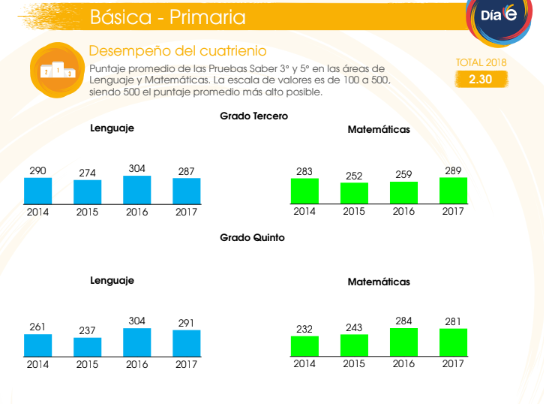 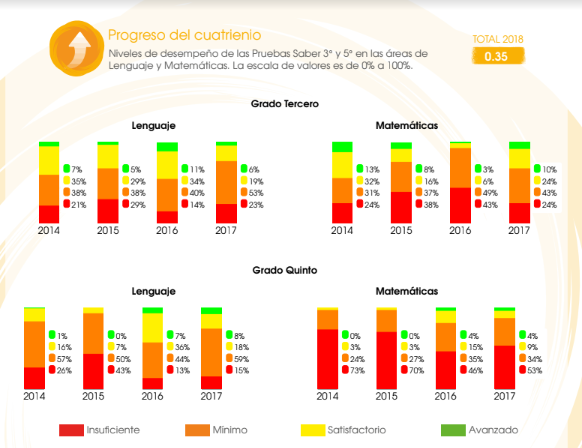 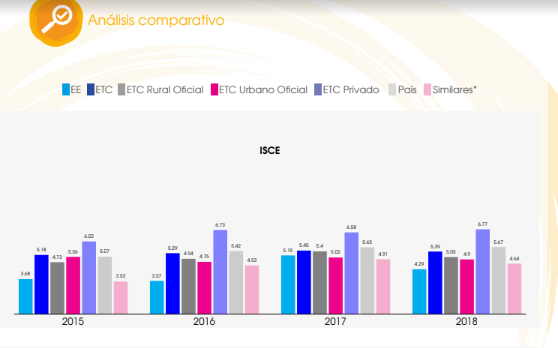 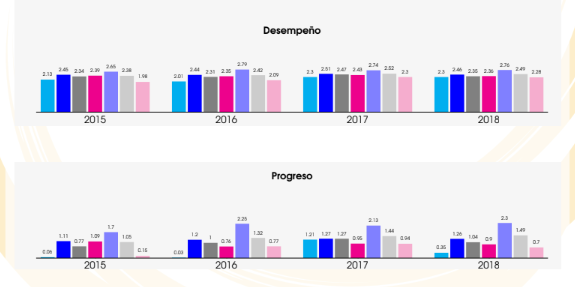 Los datos obtenidos por el ISCE, Desempeño y Progreso, se mantienen estableces. Queriendo decir con ello, que la formación en ese periodo fue lineal, sin obtención de resultados significativos en el área de Lengua Castellana.Ahora analicemos los resultados en Básica secundaria: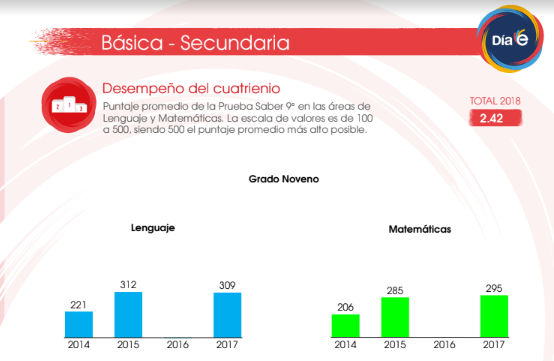 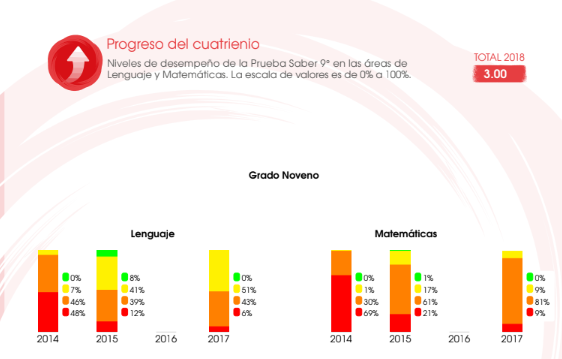 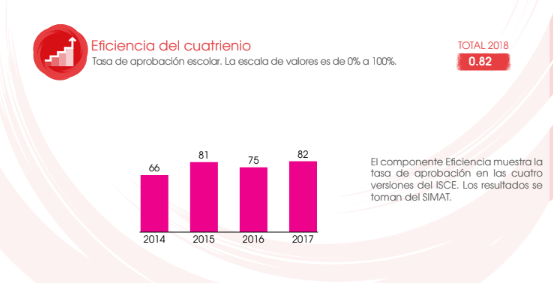 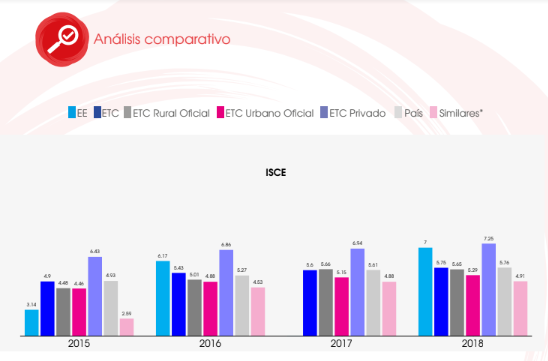 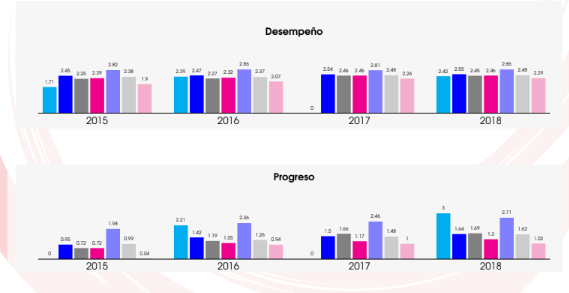 Las gráficas expresan que la Institución ha venido implementado nuevas estrategias para mejorar la calidad de la educación, basados en los análisis periódicos del área. Gracias a ello, los resultados desde ISCE, DESEMPEÑO y, PROGRESO, reflejan una leve mejoría en la búsqueda de alcanzar niveles más alto de calidad. Desde la media: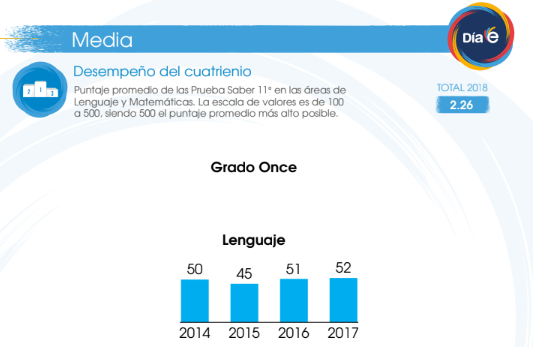 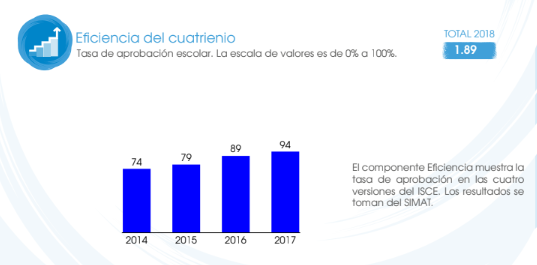 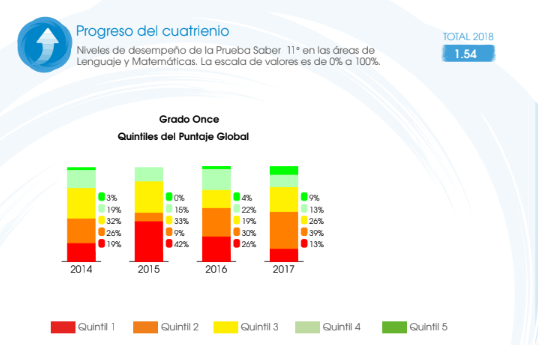 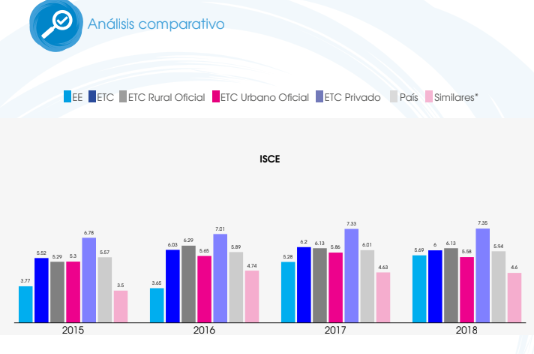 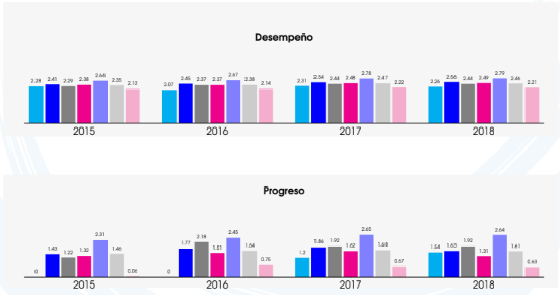 Según las gráficas, deducen que el nivel de formación y de actualización de los docentes, la pertinencia de los planes de área, las metodologías establecidas, los diferentes procesos curriculares que se desarrollan, la detección de vacíos, fallas o aciertos de los contenidos, han impactado en los estudiantes de la básica media, pero se tienen que seguir sumando esfuerzos para obtener mejores resultados.Ahora bien, si recopilamos los tres resultados de los niveles primaria, secundaria y media, se puede inferir que son piezas claves en el desarrollo Institucional y la proyección que se tiene hasta el 2022, ya que permite una autoevaluación, retroalimención y contextualización, que den respuesta a las necesidades del proceso enseñanza-aprendizaje.Pero, qué es lo que realmente busca el Ministerio de Educación, a través de sus procesos evaluativos internos y externos desde el área. A continuación, presentaremos los datos estadísticos de las Pruebas ICFES 2019.Los rangos establecidos para el análisis fueron:  de 100 a 200=14 estudiantes. De 210 a 290=20. De 300 a 400=1 y de 410 a 500=0.En la primera serie podemos decir que los resultados no son satisfactorios y según eso los estudiantes se encuentran en la siguiente escala respecto al país: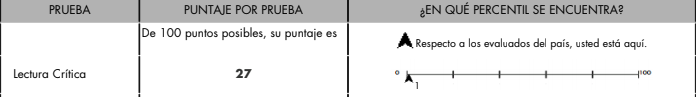 En lectura crítica básica: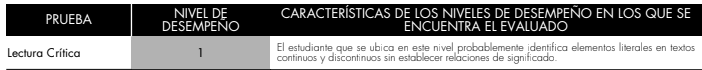 La puesta desde el área es aumentar el nivel de desempeño de los estudiantes a la serie 3, tal y como se evidencia en los siguientes datos: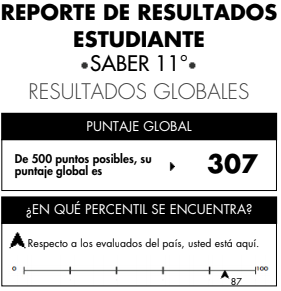 En lectura crítica alta: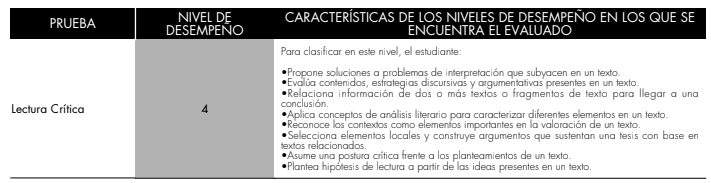 Las diferentes pruebas que se aplican en el área de Lengua castellana incluyen factores como: Niveles de comprensión lectora, competencia enciclopédica y pragmática, lectura y escritura de diversas tipologías textuales, gramática y ortografía. Sin embargo, los resultados no han sido satisfactorios, posiblemente porque los estudiantes no realizan una lectura crítica y consciente de la prueba. Al comparar los resultados de las pruebas SEBER del año de 2017 con los del 2016 se observa que los grados terceros y quintos desmejoraron notablemente, mientras que para noveno no se puedo comparar porque en el 2016 el ICFES no emitió informe de este grado porque dicen que hubo serios indicios de fraude.Teniendo en cuenta estos resultados y con el objetivo de desarrollar integralmente el área, es necesario reforzar todas las competencias involucradas: gramatical o sintáctica, semántica, textual, pragmática o sociocultural, enciclopédica, poética y literaria; para lo cual, se tendrá en cuenta:1. Implementar al interior del aula actividades relacionadas con la expresión oral y la lectura en voz alta, teniendo en cuenta pronunciación, modulación, articulación y entonación.2. Aplicar ejercicios de elaboración de oraciones y párrafos, que permitan desarrollar las habilidades y competencias necesarias en la construcción de textos y así dar cuenta de las relaciones de causalidad desde su propio contexto.3. Seleccionar artículos de periódicos y revistas con temas de interés para los estudiantes en los que ellos puedan explorar e identificar las categorías gramaticales.4. Indagar por los gustos de los estudiantes en cuanto a las tipologías narrativas.5. Tener en cuenta en las lecturas el cuento corto y el microrrelato.6. Explorar los textos a partir de predicciones e inferencias.7. Implementar estrategias de trabajo cooperativo, asignando a cada estudiante una función específica dentro del grupo con el fin de desarrollar juegos de roles y construir textos colectivos.8. Fortalecer el uso de las TICS, no solo como posibilidad de diversión sino también como herramienta de aprendizaje.9. Motivar para la construcción de textos a partir de un fragmento dado y la creación de cuentos a partir de la observación de imágenes.10. Estimular al estudiante hacia la búsqueda de textos poéticos que se vinculen con sus sensaciones y gustos.11. Implementar conversatorios en el aula alrededor de las noticias que ofrecen los medios de información con el propósito de desarrollar la capacidad crítica de los estudiantes.12. Desarrollar las competencias argumentativa, interpretativa y propositiva, a través de la lectura de textos y minipruebas basadas en ellas, en todos los grados.13. Afianzar, a partir del grado tercero y hasta el grado undécimo, el desarrollo de las competencias generales, a través de la aplicación de simulacros tipo SABER.14. Enfatizar en los textos informativos y otros sistemas simbólicos, mediante su análisis.15. Implementar pruebas diagnósticas a los estudiantes que ingresen a la institución en meses posteriores al inicio del año lectivo.16. Nivelar a los estudiantes que ingresen a la institución en meses posteriores al inicio del año lectivo, de acuerdo con los resultados arrojados en las pruebas diagnósticas.17. Implementar talleres de: escritura, enfocados al uso de las macrorreglas: sustitución, supresión, generalización y construcción; análisis sobre la estructura de las diversas tipologías textuales; comprensión lectora para identificar tipologías textuales y tipos de narrador;18. Realizar lecturas comentadas al inicio de cada clase, orientadas a la identificación de ideas principales y secundarias.19. Implementar juegos de roles, donde se enfatice en los conceptos de contexto e intencionalidad comunicativa.20. Escritura de diferentes tipos de textos a partir de planteamientos de casos de la cotidianidad.21. Lectura comentada de textos sobre diversos temas, referidos a las asignaturas del currículo (actividad a cargo de todos los docentes).Nota: Como estrategia institucional, una manera de fortalecer el desempeño del área en las pruebas externas es dar una mayor relevancia y porcentaje valorativo a las pruebas de periodo, con el fin de mejorar la actitud del estudiante frente a esta.Idioma extranjero – inglésLa institución busca aumentar los niveles obtenidos en años anteriores en pruebas externas, desarrollando estrategias de participación en el aula, organizando diferentes materiales de apoyo relacionado con las distintas áreas del conocimiento  para mejorar la lectura comprensiva, basándose en la contextualización y el modelo de pregunta tipo ICFES y en sus componentes interpretativo, argumentativo y propositivo, utilizando las herramientas tecnológicas como forma de apoyo en el conocimiento de la gramática inglesa, competencias que más se deben reforzar para el buen resultado en las pruebas.ESTRATEGIAS DE APOYO FRENTE A LAS DIFICULTADES DETECTADAS.El terreno del aprendizaje del lenguaje se fundamenta en algunos enfoques planteados y conceptualizados anteriormente, como el lingüístico, semántico-comunicativo, pragmático y crítico, entre otros, que buscan el desarrollo y fortalecimiento del lenguaje a partir de variadas y flexibles metodologías, centradas en el aprendizaje que, a su vez, parten de situaciones problema, aprendizaje significativo, colaborativo, cooperativo, vivencial y conceptual, trabajo por procesos, por proyectos; un trabajo metodológico orientado al trabajo en equipo, a la investigación en grupo y la cooperación guiada, que privilegian la construcción del conocimiento, el aprendizaje en equipo y el auto-aprendizaje, de acuerdo con las concepciones previas y el desarrollo de las dimensiones humanas de los estudiantes. El trabajo por proyectos permite que el estudiante haga una lectura de la realidad, la interprete y la transforme a partir de un permanente cuestionamiento de la misma, para dar respuestas a situaciones reales.Desde la metodología y las estrategias del área, las actividades que se plantean están enfocadas en la aplicación de los modelos descritos arriba con énfasis en lo social y la metodología por proyectos, mediante preguntas problematizadoras como punto de partida para que el estudiante piense, investigue, analice, deduzca y formule con capacidad crítico-reflexiva, saque sus propias conclusiones, confrontándolas con su realidad y contexto social. Es decir, se priorizará la apropiación de elementos científicos desde la investigación e indagación como parte del aprendizaje y la producción del conocimiento. También se tendrá en cuenta el desarrollo de competencias y las estrategias que evidencian su aplicabilidad en forma eficiente. Algunas estrategias metodológicas son: el trabajo por proyectos desde una pregunta problematizadora y/o tema de interés; la resolución de problemas asociados con el lenguaje y la literatura; el trabajo de oratoria, discursos y exposición oral; juego de roles; lluvias de ideas, panel de discusión, mesa redonda, debate, entrevista y otras estrategias de presentación grupal; estudio de casos; procesos de lectura oral y silenciosa desde diferentes discursos y contextos y procesos de escritura, todo ello, con el fin de fortalecer las estrategias cognitivas de acceso al conocimiento previo, los nuevos conceptos, la comparación de nueva información, el muestreo, la inferencia, la predicción, la verificación y la autocorrección. También es importante tener en cuenta las estrategias metacognitivas que faciliten la libre expresión en cantos, retahílas, rondas, juegos de palabras, lenguajes sensibles y no verbales; intercambiar culturas en cuanto al fomento y reconocimiento de las variaciones socioculturales de la lengua desde mapas mentales, conceptuales, mentefactos, redes conceptuales, V heurística, matrices de análisis de la información, fichas, resúmenes, recuento y talleres, entre otras. Además, es importante destacar algunas estrategias de apoyo que permitan superar deficiencias de desempeño y buscar evidencias sobre el valor de las actividades; evaluar factores de éxito como motivación, actitud, entusiasmo como curiosidad o interés hacia las tareas; determinar cómo hacer que la tarea sea útil para aprender algo más sobre el lenguaje y la literatura; seleccionar recursos para participar de cantos, rondas, retahílas y chistes y diseñar programas para realizar actividades que beneficien al estudiantado y su vínculo con los otros. Así mismo, se deben articular estrategias ambientales que permitan determinar si se tiene el material necesario para los procesos de lectura, escritura, oralidad y escucha; además, la importancia de estos materiales para el cuidado responsable del medio ambiente, tales como potenciar la participación de los padres y las madres de familia en los espacios de los educandos y compartir con ellos su aprendizaje, evaluar el entorno físico en el que se desarrollan los procesos, informar a padres y madres sobre las tareas, elaborar lista de materiales para las tareas en el hogar y gestionar que el trabajo de la escuela sea afianzado en los espacios familiares.Es necesario también vincular algunas actividades como talleres, salidas de campo, exposiciones, revisiones bibliográficas, lectura auto-regulada, análisis de obras literarias, recreación y producción de textos según orientaciones dadas, trabajos individuales y grupales, video-foros y conversatorios. Igualmente, se debe contar con recursos como ayudas didácticas mediadas por TICS para facilitar el aprendizaje, tales como vídeos, software educativo, multimedia, películas, guías, libros y diapositivas, destacando su importancia en la sociedad actual.INGLÈSESTRATEGIAS DE EVALUACIÓN   COGNITIVOEjercicios orales de pronunciación.Evaluación escrita.Evaluación oral.Ejercicios de escucha a través de videos Sopa de letras. Identificar y elegir opciones adecuadas en diferentes tipos de talleres.Explicaciones conceptuales del profesor.Guías de opción múltiple.Lluvia de ideas y actividades de seguimiento.Comentarios sobre las actividades.Actividades de oratoria grupal (diálogos / entrevistas, actividades de oratoria libre, presentaciones, etc.).Actividades de lectura personal.Actividades de escucha.PROCEDIMENTALPortafolio Trabajo en equipo y exposición Construcción de oraciones a partir de imágenes.Realizar actividades prácticas asociando imagen y palabraExposicionesPreguntas y / o diálogos.entrevistasLecturas en voz altaLecturas individualesEjercicios de escucha.Diseño, desarrollo y uso de materiales: tarjetas, mini libros, bigbooks, etc.Canciones.Carteles y revistas.Presentaciones.•Trabajo en equipoElaboración de mapas conceptuales.Análisis de textos.Juegos (en la sala de estar y en la web).Creación de carteras.Trabajos colaborativosJuegos de rol.Escritura dirigidaConversatorios.ACTITUDINAL.Actividades de oratoria grupal (diálogos / entrevistas, actividades de oratoria libre, presentaciones, etc.).Preguntas y / o diálogos.entrevistasPresentaciones.•Trabajo en equipo•Juegos de rol.Presentación del cuaderno de forma ordenada y con todas las actividades al día.Evaluación, coevaluación y heteroevaluación. PROPOSITO GENERAL DEL AREAFormación de seres humanos (niñas, niños, jóvenes, adolescentes, adultos, hombres y mujeres) capaces de leer, releer, interpretar y comprender su historia, como una posibilidad de acercarse a la historia e interpretación del contexto local, nacional y mundial; seres pre+96parados para la interacción competente con otros mediante el lenguaje, en las diferentes esferas del desarrollo humano y en situaciones de comunicaciones reales o virtuales, donde el respeto por la palabra recobre el valor de la escucha; buscando con la formación, la potenciación y el despliegue de un pensamiento crítico, que les posibilite no solo el aprendizaje por medio de la lengua oral y escrita sino que también la utilicen como vehículo para la adquisición de conocimiento y la representación del mundo.OBJETIVOS DEL ÁREA Y ASIGNATURA:Aprehender, lograr y aplicar las competencias y conocimientos propios de la lengua castellana y el idioma extranjero - inglés en sus funciones comunicativas e intelectivas a través de los procesos del lenguaje (escuchar, hablar, leer, escribir), que le permitan producir e interpretar textos y realizar interacciones significativas en el marco de una cultura globalizada.OBJETIVOS COMUNES POR NIVELES:a) Formar la personalidad y la capacidad de asumir con responsabilidad y autonomía sus derechos y deberes b) Proporcionar una sólida formación ética y moral, y fomentar la práctica del respeto a los derechos humanos c) Fomentar en la institución educativa, prácticas democráticas para el aprendizaje de los principios y valores de la participación y organización ciudadana y estimular la autonomía y la responsabilidad d) Desarrollar una sana sexualidad que promueva el conocimiento de sí mismo y la autoestima, la construcción de la identidad sexual dentro del respeto por la equidad de los sexos, la afectividad, el respeto mutuo y prepararse para una vida familiar armónica y responsable e) Crear y fomentar una conciencia de solidaridad internacionalf) Desarrollar acciones de orientación escolar, profesional y ocupacional g) Formar una conciencia educativa para el esfuerzo y el trabajo h) Fomentar el interés y el respeto por la identidad cultural de los grupos étnicos.  OBJETIVOS ESPECÍFICOS DE LA EDUCACIÓN MEDIA TÉCNICAa) La capacitación básica inicial para el trabajo.b) La preparación para vincularse al sector productivo y a las posibilidades de formación que éste ofrece.c) La formación adecuada a los objetivos de educación media académica, que permita al educando el ingreso a la educación superior.NIVEL DE BÁSICA PRIMARIA Y BÀSICA SECUNDARIA:OBJETIVOS GENERALES DE LA EDUCACIÓN BÁSICAa) Propiciar una formación general mediante el acceso, de manera crítica y creativa, al conocimiento científico, tecnológico, artístico y humanístico y de sus relaciones con la vida social y con la naturaleza, de manera tal que prepare al educando para los niveles superiores del proceso educativo y para su vinculación con la sociedad y el trabajo b) Desarrollar las habilidades comunicativas para leer, comprender, escribir, escuchar, hablar y expresarse correctamente c) Ampliar y profundizar en el razonamiento lógico y analítico para la interpretación y solución de los problemas de la ciencia, la tecnología y de la vida cotidiana d) Propiciar el conocimiento y comprensión de la realidad nacional para consolidar los valores propios de la nacionalidad colombiana tales como la solidaridad, la tolerancia, la democracia, la justicia, la convivencia social, la cooperación y la ayuda mutua e) Fomentar el interés y el desarrollo de actitudes hacia la práctica investigativaf) Propiciar la formación social, ética, moral y demás valores del desarrollo humano.OBJETIVOS ESPECÍFICOS DE LA EDUCACIÓN BÁSICA EN EL CICLO DE PRIMARIAa) La formación de los valores fundamentales para la convivencia en una sociedad democrática, participativa y pluralista b) El fomento del deseo de saber, de la iniciativa personal frente al conocimiento y frente a la realidad social, así como del espíritu críticoc) El desarrollo de las habilidades comunicativas básicas para leer, comprender, escribir, escuchar, hablar y expresarse correctamente en lengua castellana y también en la lengua materna, en el caso de los grupos étnicos con tradición lingüística propia, así como el fomento de la afición por la lectura d) El desarrollo de la capacidad para apreciar y utilizar la lengua como medio de expresión estéticae) El desarrollo de los conocimientos matemáticos necesarios para manejar y utilizar operaciones simples de cálculo y procedimientos lógicos elementales en diferentes situaciones, así como la capacidad para solucionar problemas que impliquen estos conocimientosf) La comprensión básica del medio físico, social y cultural en el nivel local, nacional y universal, de acuerdo con el desarrollo intelectual correspondiente a la edadg) La asimilación de conceptos científicos en las áreas de conocimiento que sean objeto de estudio, de acuerdo con el desarrollo intelectual y la edadh) La valoración de la higiene y la salud del propio cuerpo y la formación para la protección de la naturaleza y el ambientei) El conocimiento y ejercitación del propio cuerpo, mediante la práctica de la educación física, la recreación y los deportes adecuados a su edad y conducentes a un desarrollo físico y armónicoj) La formación para la participación y organización infantil y la utilización adecuada del tiempo librek) El desarrollo de valores civiles, éticos y morales, de organización social y de convivencia humanal) La formación artística mediante la expresión corporal, la representación, la música, la plástica y la literaturam) La adquisición de elementos de conversación y de lectura al menos en una lengua extranjeran) La iniciación en el conocimiento de la Constitución Política, ñ) La adquisición de habilidades para desempeñarse con autonomía en la sociedad.Objetivos específicos de la educación básica en el ciclo de secundariaOBJETIVOS ESPECÍFICOS DE LA EDUCACIÓN BÁSICA EN EL CICLO DE SECUNDARIA.a) El desarrollo de la capacidad para comprender textos y expresar correctamente mensajes complejos, orales y escritos en lengua castellana, así como para entender, mediante un estudio sistemático, los diferentes elementos constitutivos de la lengua.b) La valoración y utilización de la lengua castellana como medio de expresión literaria y el estudio de la creación literaria en el país y en el mundo.c) El desarrollo de las capacidades para el razonamiento lógico, mediante el dominio de los sistemas numéricos, geométricos, métricos, lógicos, analíticos, de conjuntos de operaciones y relaciones, así como para su utilización en la interpretación y solución de los problemas de la ciencia, de la tecnología y los de la vida cotidiana.d) El avance en el conocimiento científico de los fenómenos físicos, químicos y biológicos, mediante la comprensión de las leyes, el planteamiento de problemas y la observación experimental;e) El desarrollo de actitudes favorables al conocimiento, valoración y conservación de la naturaleza y el ambiente.f) La comprensión de la dimensión práctica de los conocimientos teóricos, así como la dimensión teórica del conocimiento práctico y la capacidad para utilizarla en la solución de problemas.g) La iniciación en los campos más avanzados de la tecnología moderna y el entrenamiento en disciplinas, procesos y técnicas que le permitan el ejercicio de una función socialmente útil.h) El estudio científico de la historia nacional y mundial dirigido a comprender el desarrollo de la sociedad, y el estudio de las ciencias sociales, con miras al análisis de las condiciones actuales de la realidad social.i) El estudio científico del universo, de la tierra, de su estructura física, de su división y organización política, del desarrollo económico de los países y de las diversas manifestaciones culturales de los pueblos.j) La formación en el ejercicio de los deberes y derechos, el conocimiento de la Constitución Política y de las relaciones internacionales.k) La apreciación artística, la comprensión estética, la creatividad, la familiarización con los diferentes medios de expresión artística y el conocimiento, valoración y respeto por los bienes artísticos y culturales.l) La comprensión y capacidad de expresarse en una lengua extranjera.m) La valoración de la salud y de los hábitos relacionados con ella.n) La utilización con sentido crítico de los distintos contenidos y formas de información y la búsqueda de nuevos conocimientos con su propio esfuerzo.ñ) La educación física y la práctica de la recreación y los deportes, la participación y organización juvenil y la utilización adecuada del tiempo libreNIVEL DE MEDIA ACADÈMICA:OBJETIVOS ESPECÍFICOS DE LA EDUCACIÓN MEDIA ACADÉMICAa) La profundización en un campo del conocimiento o en una actividad específica de acuerdo con los intereses y capacidades del educandob) La profundización en conocimientos avanzados de las ciencias naturalesc) La incorporación de la investigación al proceso cognoscitivo, tanto de laboratorio como de la realidad nacional, en sus aspectos natural, económico, político y sociald) El desarrollo de la capacidad para profundizar en un campo del conocimiento de acuerdo con las potencialidades e interesese) La vinculación a programas de desarrollo y organización social y comunitaria, orientados a dar solución a los problemas sociales de su entornof) El fomento de la conciencia y la participación responsables del educando en acciones cívicas y de servicio socialg) La capacidad reflexiva y crítica sobre los múltiples aspectos de la realidad y la comprensión de los valores éticos, morales, religiosos y de convivencia en sociedad,h) El cumplimiento de los objetivos de la educación básica contenidos en los literales b) del artículo 20, c) del artículo 21 y c), e), h), i), k), ñ) del artículo 22 de la Ley 115.OBJETIVOS DE LENGUA CASTELLANA POR GRADOPRIMERO: Comprender el funcionamiento de la lengua como sistema y usarla en contextos familiares y sociales en donde se hace significativa en tanto parte de sus conocimientos previos del mundo.SEGUNDO: Usar el sistema de la lengua en diferentes discursos y situaciones comunicativas cotidianas y significativas en contextos cercanos que le permitan comparar sus conocimientos propios y los del otro.TERCERO: Comprender y producir textos con diferentes formatos y finalidades que den respuesta a propósitos comunicativos diversos, auténticos y contextualizados desde el reconocimiento de su realidad y la del mundo que lo rodea.CUARTO: Reconocer los elementos formales y conceptuales asociados con el lenguaje en sus aspectos lingüísticos, comunicativos y socioculturales como una posibilidad para significar el mundo que lo rodea. QUINTO: Comprender y producir diferentes discursos, siguiendo procedimientos estratégicos para la selección y organización de información, relevantes en el proceso de significación de los contextos diversos en los que ubica su realidad.SEXTO: Reconocer y utilizar estrategias de interpretación, argumentación y producción, que le permitan acercarse a diferentes géneros, tipologías discursivas y fuentes donde reconoce la función de la voz propia y la de los otros.SÉPTIMO Jerarquizar y elaborar planes de producción e interpretación de diferentes discursos, que me permitan generar explicaciones contextualizadas sobre el entorno inmediato, propio y de los otros.OCTAVO: Reconocer y aplicar estrategias de indagación y apropiación sobre la estructura formal y conceptual de la lengua que le permitan reflexionar sobre el conocimiento de diferentes tipologías discursivas, de manera crítica y argumentativa.NOVENO: Establece relaciones de comparación y análisis entre las diferentes tipologías discursivas, teniendo en cuenta las características estéticas, históricas y sociológicas que ubican al lenguaje como eje articulador del conocimiento y del sistema de significado para la transformación de las realidades.DÉCIMO: Reconocer los aspectos formales y conceptuales del lenguaje como posibilidad para explicar, argumentar, clasificar, comparar e interpretar discursos literarios, científicos, técnicos y cotidianos que lo acercan a una visión incluyente de sus realidades.UNDÉCIMO: Producir e interpretar textos crítico-argumentativos, verbales y no verbales, valiéndose del conocimiento lingüístico, pragmático, sociolingüístico, semiótico y literario que le permite asumir una posición crítica y ética frente a los diferentes discursos y situaciones comunicativas que involucran una visión intercultural.OBJETIVOS DE INGLÉS:PRIMERO: Comprender el lenguaje sobre su familia, su colegio, sus amigos, sus juegos y lugares conocidos.SEGUNDO: Comprender el lenguaje sobre su familia, su colegio, sus amigos, sus pasatiempos y su cuerpo.TERCERO: Comprender el lenguaje sobre las personas a su alrededor, su comunidad y diferentes situaciones.CUARTO: Comprender textos y lo que le dice el profesor sobre los elementos a su alrededor.   Producir textos orales y escritos sobre, las personas y su entorno.QUINTO: Comprende y produce textos sobre él, su familia y su entornoSEXTO: Understand texts about daily activities of interest, about other subjects and their social environment.SEPTIMO : Listen to an oral text.Make brief presentations and explain their activities and other topics related to their environment and interests.Write short texts that tell stories and describe people and places you imagine or know.OCTAVO: Understand when you talk about what you do at school or in your free time.Participate in conversations in which you express opinions and exchange information on personal or daily life issues.Write expository texts on subjects of their environment and their interest with an adequate spelling and punctuation.NOVENO: Read and understand narrative and descriptive texts or narratives or descriptions from different sources about familiar themes.Understand argumentative texts.Make presentations to describe, narrate, justify and briefly explain facts and processes and also their dreams, hopes and ambitions.Use the vocabulary and grammar you know with some precision.DÉCIMO: Start a conversation topic and keep the attention of your interlocutors.Explain texts that express your preferences, decisions and actions.Talk about general topics.UNDÉCIMO: Participate in conversations in which you explain your opinions and ideas on general, personal and abstract topics.Understand texts of different types and sources on topics of general and academic interest.Select and apply appropriate reading strategies for text and task.Recognize elements of other cultures and explain them to their peers.ESTÁNDARES Y COMPETENCIAS PROPIAS DEL ÁREAEl aprendizaje del lenguaje se organiza en una estructura relacionada con el objeto de estudio, de conocimiento, conceptualizaciones, paradigmas teóricos relacionados con el área, métodos y procedimientos acordes con concepciones como: lenguaje, significación y educación, en respuesta a dinámicas socio-históricas y culturales transformadoras que permitan redefinir y reorientar los objetos mediante propuestas pedagógicas, didácticas e investigativas contextualizadas en campos de conocimientos interdisciplinares para el aprendizaje. El lenguaje como facultad que ha marcado la evolución del ser humano le ha permitido a este interpretar el mundo y transformarlo, expresar sentimientos, construir y adquirir conocimientos creando un universo de significados vitales para dar respuesta al porqué de la existencia en un momento específico de la historia. Es, además, la única manera con que cuenta el ser humano para interactuar con el mundo. Por ende, tiene un doble valor, subjetivo y social. Lo subjetivo, como herramienta cognitiva, le permite al sujeto tomar posesión de la realidad y conciencia de sí mismo. Lo social se logra en la medida que le permite establecer y mantener relaciones sociales con sus semejantes, construir espacios conjuntos para su difusión y permanente transformación. Las concepciones del lenguaje deben orientarse a una permanente reconceptualización, apoyada en procesos de investigación, hacia “[…] la construcción de la significación a través de los múltiples códigos y las formas de simbolizar; significación que se da en complejos procesos históricos, sociales y culturales en los cuales se constituyen los sujetos en y desde el lenguaje” (MEN, 1998, p.46); estos procesos de significación, están mediados por actos de habla, inscritos en actos comunicativos reales, fundamentados en aspectos sociales, éticos y culturales de las comunidades. La significación se entiende como una dimensión orientada a diferentes procesos de sentidos y significados humanos del mundo que nos rodea, con las interacciones con los otros y con procesos vinculantes de las diferentes culturas y sus saberes.El lenguaje en términos de significación y comunicación implica tanto una perspectiva sociocultural como lingüística. La lingüística enfatiza en la lengua como uno de los códigos formados por sistemas de signos lingüísticos, que se aprende desde la interacción con el otro y la necesidad del uso en contextos auténticos, donde la lengua se convierte en un patrimonio cultural que contribuye a la construcción simbólica del sujeto. Desde esta perspectiva, la pedagogía del lenguaje plantea superar el carácter técnico-instrumental con que se orientan las cuatro habilidades comunicativas asociadas a la lengua (de comprensión: escuchar-leer; de producción hablar- escribir); se trata, entonces, de encontrar su verdadero sentido en función de los procesos de significación y fortalecer su trabajo en función de la construcción de significado y sentido en los actos de comunicación reales. Ahora bien, estas cuatro habilidades se integran a una concepción compleja de la lengua, en donde el acto de leer es asumido como un proceso significativo y semiótico cultural e históricamente situado. Complejo, en tanto va más allá de la búsqueda del significado y en última instancia configura al sujeto lector crítico que requiere la sociedad actual. Este proceso debe apoyarse en las teorías lingüísticas, cognitivas, literarias y competencias específicas que permitan significar y comunicar en un acto comunicativo donde la lengua no puede entenderse como un instrumento, sino como un medio. La lengua es el mundo, la lengua es la cultura.Escribir, por su parte, es un proceso social e individual en el que se configuran mundos y se ponen en juego saberes, experiencias, competencias e intereses de los sujetos involucrados en todo acto educativo y formativo; este proceso está determinado por un contexto socio-cultural y pragmático que lo caracteriza; así pues, escribir es crear mundos posibles, desde la perspectiva significativa y semiótica del proceso. En cuanto a las habilidades de escuchar y hablar, se deben comprender de manera similar a las anteriores, en función de la significación, la interpretación y la producción de sentidos. Escuchar involucra elementos pragmáticos como el reconocimiento de la intención del hablante y del contexto social, cultural e ideológico desde el cual se habla; además, esta habilidad se asocia a complejos procesos cognitivos que permiten tejer el significado de manera inmediata. El hablar como habilidad también es complejo, pues exige la elección de una posición de enunciación pertinente a la acción que se persigue y el reconocimiento del interlocutor para seleccionar un registro de lenguaje y un léxico determinado con fines comunicativos y significativos. Para recapitular, el aprendizaje de la lengua requiere una permanente reflexión en torno a la transposición didáctica de las cuatro habilidades comunicativas en el aula y asignarles funciones sociales y pedagógicas claras frente a los procesos de formación de nuevas ciudadanías. Esta tarea le corresponde a cada institución a través del mejoramiento continuo de su proyecto educativo institucional y sus planes de estudio. Por otro lado, es necesario aclarar que en el área de Humanidades: Lengua Castellana las competencias están asociadas a los procesos de significación, en términos de potencialidades y capacidades que se materializan desde la puesta en escena de las cuatro habilidades comunicativas desarrolladas anteriormente y los desempeños discursivos a que dan lugar. Las competencias permiten determinar y visualizar énfasis en las propuestas curriculares “[…] organizadas en función de la interestructuración de los sujetos, la construcción colectiva e interactiva de los saberes y el desarrollo de competencias” (MEN, 1998, p.50). Las competencias específicas del área de Lengua Castellana son: Competencia gramatical o sintáctica: alude a reglas sintácticas, morfológicas, fonológicas y fonéticas que rigen la producción de los enunciados lingüísticos.Competencia textual: se refiere a mecanismos que garantizan coherencia y cohesión en los enunciados (nivel micro) y en los textos (nivel macro). También se asocian el aspecto estructural del discurso, ´las jerarquías semánticas de los enunciados, el uso de conectores, la posibilidad de priorizar las intencionalidades discursivas y los diferentes tipos de textos.Competencia semántica: se refiere a la capacidad de reconocer y usar los significados y el léxico con pertinencia según las exigencias del contexto de comunicación. Aspectos como el reconocimiento de campos semánticos, tecnolectos o ideolectos particulares hacen parte de esta competencia, al igual que el seguimiento de un eje o hilo temático en la producción discursiva.Competencia pragmática o socio-cultural: alude al reconocimiento y uso de reglas contextuales de la comunicación, el reconocimiento de intencionalidades, las variables del contexto y el componente ideológico y político detrás de los enunciados.Competencia enciclopédica: referida a la capacidad de poner en juego, en los actos de significación y comunicación, los saberes con los que cuentan los sujetos y que son construidos en el ámbito de la cultura escolar o socio-cultural en general, y en el micro-entorno local y familiar.Competencia poética: alude a la capacidad de un sujeto para inventar mundos posibles a través de los lenguajes e innovar en el uso de los mismos y en la búsqueda de un estilo personal.Competencia literaria: se refiere a la capacidad de poner en juego, en los procesos de lectura y escritura, un saber literario surgido de la experiencia de lectura y análisis de las obras mismas y del conocimiento directo de un número significativo de estas (MEN, 1998).Estas competencias tienen un énfasis diferente cuando pasan a los estándares, pese a que conservan elementos articuladores y, por tanto, se vinculan metodológicamente en unos ejes que sirven de referentes para el trabajo curricular y como horizonte del área. Cada eje curricular trabaja unas competencias, algunas con un mayor énfasis que se integran en el momento de la planeación de las prácticas pedagógicas; “[…] comprender el sentido de las competencias permite al docente tomar una posición clara frente a la pedagogía del lenguaje, independientemente del modelo de organización curricular que se defina dentro del Proyecto Educativo Institucional” (MEN, 1998, p.52). A continuación, se define a qué se refiere cada uno de estos ejes:Procesos de construcción de sistemas de significaciónEn este se abordan las formas en que se construye la significación y la comunicación en el código escrito y en otros sistemas simbólicos, a partir de cuatro niveles que le permiten al docente comprender cómo aprende y se apropia de la lengua el estudiante, según su ciclo de formación: nivel de construcción o adquisición del sistema de significación y nivel de uso (primeros años de escolaridad, principalmente); nivel de explicación de los sistemas de significación y un nivel de control sobre el uso de los sistemas de significación, una vez los dos anteriores hayan posibilitado un desarrollo de competencias. Procesos de interpretación y producción de textosEn este se definen los tres tipos de procesos pertinentes para la comprensión, la interpretación, el análisis y la producción de diferentes textos: procesos referidos a la estructura intratextual, que tienen que ver con las competencias gramatical, semántica y textual; procesos referidos al nivel intertextual, que alude a las relaciones de los textos con otros, donde se ponen en juego las competencias enciclopédica, literaria y al nivel extratextual, relacionado con la reconstrucción del contexto ideológico y político, aquí se pone en juego la competencia pragmática. En este eje también se plantea una conceptualización del proceso lector para la construcción de la significación, desde la definición de lector, texto y contexto, y se presentan algunas estrategias cognitivas que facilitan la comprensión desde la interacción de estos tres componentes. Procesos culturales y estéticos asociados al lenguaje. El papel de la literatura. Comprende tres dimensiones y paradigmas de la literatura en tanto experiencia de lectura y desarrollo de la argumentación: como representación de la cultura y suscitación de lo estético (desde la estética), como lugar de convergencia de las manifestaciones humanas (desde la historiografía y la sociología) y como ámbito testimonial (desde la semiótica).Principios de interacción y procesos culturales implicados en la ética de la comunicaciónAborda la relación de la comunicación con el reconocimiento de los diferentes códigos sociales y lingüísticos que tienen presencia en nuestro país y evidencian la diversidad étnica y cultural; por tanto, hacen parte de la construcción de condiciones básicas para la convivencia social. Procesos de desarrollo del pensamientoAlude a las estructuras del lenguaje y la cognición que se adquieren en la interacción social y que se usan en contextos diversos. En este eje se presentan estrategias cognitivas, metacognitivas y pedagógicas para abordar los procesos de comprensión, producción y todos aquellos asociados con la significación. En los estándares del área se tiene en cuenta la coherencia horizontal, que se evidencia en el trabajo en cada grado del ciclo. También hay una coherencia vertical que habla de lo que se enseña, en términos de integralidad y transversalidad de los saberes. En tal sentido, en esta área los saberes están integrados donde se articulan las competencias a cada uno de los factores y se vinculan a las acciones pedagógicas y didácticas en cada proceso del área.Finalmente, en este panorama se conciben como metas de formación en lenguaje para la educación básica y media: la comunicación, la transmisión de la información, la representación de la realidad, la expresión de los sentimientos y las potencialidades estéticas, el ejercicio de la ciudadanía responsable y el sentido de la propia existencia. Idioma extranjero – inglésEn el contexto colombiano, la lengua materna es fundamental en el desarrollo de la competencia comunicativa y desde ahí parte el desarrollo de esta competencia en un idioma extranjero. Por lo tanto, es importante tener un currículo en lengua extranjera que promueva la comunicación, siempre teniendo en cuenta las fortalezas y limitaciones del contexto. El logro primordial es utilizar la lengua extranjera como medio para intercambiar saberes, para conocer, expresarse, opinar e identificarse o no, con la lengua extranjera, y con las normas de comportamiento lingüísticas y culturales de los lugares donde se utilice esta como medio de comunicación. La enseñanza y el aprendizaje del inglés no pueden limitar sus quehaceres a los problemas del entorno en el que vive el estudiante, por el contario se debe enmarcar dentro de unas coordenadas de obligada referencia para el profesor de esta asignatura, donde conceptos como competencia comunicativa, aprendizaje significativo y desarrollo de competencias ciudadanas, entre otros, dejan de ser meras palabras y pasan a adquirir autenticidad al transformarse en realidad. Partir de los temas de interés del estudiante tiene muchos aspectos positivos, entre ellos, uno de los más importantes es que brinda al profesor la oportunidad de conocer las necesidades reales de sus alumnos, dando cabida a un nuevo contexto, a los ritmos de aprendizaje, a la inclusión y a la interculturalidad. La enseñanza del inglés va más allá de la transposición de palabras de un idioma a otro y no es un mero ejercicio traductor entre términos de diferentes disciplinas. Ha de recurrirse al uso de textos auténticos, a contextos reales y a situaciones y objetos de conocimientos que son tratados en otras asignaturas. Es necesario implementar cambios metodológicos que permitan aplicar estrategias didácticas innovadoras, que fomenten el desarrollo de competencias, no sólo comunicativas, sino sociales, ambientales, ciudadanas y de emprendimiento, siendo coherentes así con la nueva propuesta educativa del Municipio de Medellín. Marco pedagógico–didáctico Competencia comunicativa en el aprendizaje de lenguas extranjeras La competencia comunicativa es la capacidad que tiene un ser humano de expresarse en un idioma determinado utilizando las normas correctas para hacerse entender e interpretar las diferentes situaciones comunicativas. La competencia comunicativa se divide en tres componentes importantes que marcan lo que significa comunicarse en una lengua extranjera: la competencia lingüísticaj, la pragmática y la sociolingüístical (los números indicarán a través de este documento la competencia en la cual se enfoca un estándar, como se podrá apreciar en la malla curricular para cada grado). La competencia lingüística está relacionada con las reglas gramaticales, el vocabulario, la pronunciación y la entonación que una persona debe utilizar para comunicarse en un idioma.El Plan Integral del Área de Inglés se fundamenta en los principios de la Constitución Política, artículo 67, sobre el derecho a la educación que tiene toda persona, en las libertades de enseñanza, aprendizaje e investigación. De conformidad con la Ley 1.651 del 12 de julio del 2013, la cual viene a complementar la Ley 115: “Artículo 1°. Adiciónese al artículo 13 de la Ley 115 de 1994 el siguiente literal: j) Desarrollar competencias y habilidades que propicien el acceso en condiciones de igualdad y equidad a la oferta de la educación superior y a oportunidades en los ámbitos empresarial y laboral, con especial énfasis en los departamentos que tengan bajos niveles de cobertura en educación.” “Artículo 2°. Adiciónese al artículo 20 de la Ley 115 de 1994 el siguiente literal: g) Desarrollar las habilidades comunicativas para leer, comprender, escribir, escuchar, hablar y expresarse correctamente en una lengua extranjera.” “Artículo 3°. Modifíquese el literal m) del artículo 21 de la Ley 115 el cual quedará así: m) El desarrollo de habilidades de conversación, lectura y escritura al menos en una lengua extranjera.” “Artículo 4°. Modifíquese el literal 1) del artículo 22 de la Ley 115 de 1994, el cual quedaría así: 1) El desarrollo de habilidades de conversación, lectura y escritura al menos en una lengua extranjera.” “Artículo 5°. Modifíquese el literal h) del artículo 30 de la Ley 115 de 1994, el cual, quedaría así: h) El cumplimiento de los objetivos de la educación básica contenidos en los literales b) del artículo 20, c) del artículo 21 y c), e), h), i), k), 1), ñ) del artículo 22 de la presente ley.” Los Estándares básicos de competencias de Lenguas Extranjeras Inglés, 2006, están enmarcados en el trabajo que ha realizado el Ministerio de Educación Nacional para la formulación de estándares básicos de competencias y en su Programa Nacional de Bilingüismo. El referente teórico que ofrece el texto Marco Común Europeo de Referencia para las Lenguas: enseñanza, aprendizaje y evaluación, describe de forma integradora lo que tienen que aprender a hacer los estudiantes de lenguas con el fin de utilizar una lengua para comunicarse, así como los conocimientos y las destrezas que tienen que desarrollar para poder actuar de manera eficaz. Como orientaciones al Programa Nacional de Bilingüismo se tienen los “Lineamientos curriculares, idiomas extranjeros”, publicados en 1999, que son la guía para el desarrollo curricular (conceptos básicos, enfoques, pedagogía de las lenguas extranjeras; supuestos que permitieron el diseño de los indicadores de logro; nuevas tecnologías); y los “Estándares 2006”, que además de las competencias comunicativas propuestas en los lineamientos (lingüística, pragmática, sociolingüística), incorporan las competencias generales enlazando la enseñanza del inglés con los propósitos de la educación establecidos en la ley general de educación o Ley 115 de 1994- . Los estándares que hacen parte de cada uno de los ejes en cada malla curricular han sido tomados textualmente de la publicación: Ministerio de Educación Nacional (2006). Estándares básicos de competencias en lenguas extranjeras: inglés, Guía 22. Bogotá: Ministerio de Educación Nacional.PROPUESTA METODOLÓGICA DEL ÁREA.El terreno del aprendizaje del lenguaje se fundamenta en algunos enfoques planteados y conceptualizados anteriormente, como el lingüístico, semántico-comunicativo, pragmático y crítico, entre otros, que buscan el desarrollo y fortalecimiento del lenguaje a partir de variadas y flexibles metodologías, centradas en el aprendizaje que, a su vez, parten de situaciones problema, aprendizaje significativo, colaborativo, cooperativo, vivencial y conceptual, trabajo por procesos, por proyectos; un trabajo metodológico orientado al trabajo en equipo, a la investigación en grupo y la cooperación guiada, que privilegian la construcción del conocimiento, el aprendizaje en equipo y el auto-aprendizaje, de acuerdo con las concepciones previas y el desarrollo de las dimensiones humanas de los estudiantes. El trabajo por proyectos permite que el estudiante haga una lectura de la realidad, la interprete y la transforme a partir de un permanente cuestionamiento de la misma, para dar respuestas a situaciones reales.Desde la metodología y las estrategias del área, las actividades que se plantean están enfocadas en la aplicación de los modelos descritos arriba con énfasis en lo social y la metodología por proyectos, mediante preguntas problematizadoras como punto de partida para que el estudiante piense, investigue, analice, deduzca y formule con capacidad crítico-reflexiva, saque sus propias conclusiones, confrontándolas con su realidad y contexto social. Es decir, se priorizará la apropiación de elementos científicos desde la investigación e indagación como parte del aprendizaje y la producción del conocimiento. También se tendrá en cuenta el desarrollo de competencias y las estrategias que evidencian su aplicabilidad en forma eficiente. Algunas estrategias metodológicas son: el trabajo por proyectos desde una pregunta problematizadora y/o tema de interés; la resolución de problemas asociados con el lenguaje y la literatura; el trabajo de oratoria, discursos y exposición oral; juego de roles; lluvias de ideas, panel de discusión, mesa redonda, debate, entrevista y otras estrategias de presentación grupal; estudio de casos; procesos de lectura oral y silenciosa desde diferentes discursos y contextos y procesos de escritura, todo ello, con el fin de fortalecer las estrategias cognitivas de acceso al conocimiento previo, los nuevos conceptos, la comparación de nueva información, el maestreo, la inferencia, la predicción, la verificación y la autocorrección. También es importante tener en cuenta las estrategias metacognitivas que faciliten la libre expresión en cantos, retahílas, rondas, juegos de palabras, lenguajes sensibles y no verbales; intercambiar culturas en cuanto al fomento y reconocimiento de las variaciones socioculturales de la lengua desde mapas mentales, conceptuales, mentefactos, redes conceptuales, V heurística, matrices de análisis de la información, fichas, resúmenes, recuento y talleres, entre otras. Además, es importante destacar algunas estrategias de apoyo que permitan superar deficiencias de desempeño y buscar evidencias sobre el valor de las actividades; evaluar factores de éxito como motivación, actitud, entusiasmo como curiosidad o interés hacia las tareas; determinar cómo hacer que la tarea sea útil para aprender algo más sobre el lenguaje y la literatura; seleccionar recursos para participar de cantos, rondas, retahílas y chistes y diseñar programas para realizar actividades que beneficien al estudiantado y su vínculo con los otros. Así mismo, se deben articular estrategias ambientales que permitan determinar si se tiene el material necesario para los procesos de lectura, escritura, oralidad y escucha; además, la importancia de estos materiales para el cuidado responsable del medio ambiente, tales como potenciar la participación de los padres y las madres de familia en los espacios de los educandos y compartir con ellos su aprendizaje, evaluar el entorno físico en el que se desarrollan los procesos, informar a padres y madres sobre las tareas, elaborar lista de materiales para las tareas en el hogar y gestionar que el trabajo de la escuela sea afianzado en los espacios familiares.Es necesario también vincular algunas actividades como talleres, salidas de campo, exposiciones, revisiones bibliográficas, lectura auto-regulada, análisis de obras literarias, recreación y producción de textos según orientaciones dadas, trabajos individuales y grupales, video-foros y conversatorios. Igualmente, se debe contar con recursos como ayudas didácticas mediadas por TICS para facilitar el aprendizaje, tales como vídeos, software educativo, multimedia, películas, guías, libros y diapositivas, destacando su importancia en la sociedad actual.Del mismo modo, también se implementa el plan lector como medio de motivación a la lectura, desde su contextualización y funcionalidad en el aula tranversalizando todas las otras áreas; donde estas se involucran participando con un perfil temático cada dos meses, buscando así, fortalecer el desarrollo de la actitud lectora en los estudiantes, además dinamizando un enfoque socio cultural en la institución, por consiguiente, el plan lector es el diseño de un instrumento, de una actuación destinada a favorecer la competencia lectora del alumnado y la apropiación del gusto por la lectura. Todo plan lector tiene que cumplir una serie de requisitos para no quedar reducido a una actividad escolar más.El objetivo primordial: es que el estudiante desarrolle el habito de lectura, para mejorar la competencia lectora.Según el plan nacional de lectura, las actividades deben ser pertinentes para ejecutar en otros países, especialmente con el propósito de fomentar el desarrollo de las competencias comunicativas mediante el mejoramiento de los niveles de lectura y escritura, para promover el desarrollo, la participación social, ciudadana y la equidad.Las ventajas de adecuar el plan de lectura en una institución, son las siguientes: alimentar la imaginación, fortalecer la concentración, ayuda a mejorar algunas actividades sociales, como la empatía, el dialogo fluido, socialización de temática, conocimiento de significado de expresiones entre otros. Un gran lector aprende a identificarse con las historias que lee y, como bien conoce a través de la lectura, está dispuesto abrirse a otros medios.Para finiquitar vale resaltar esta frase de; Joseph Addison Escritor y Político Inglés en la cual argumenta que “La lectura es a la mente, lo que el ejercicio es al cuerpo.”EDUCACIÓN INCLUSIVA Y ATENCIÓN A LA DIVERSIDAD. La educación inclusiva significa atender con calidad y equidad a las necesidades comunes y específicas que presentan los estudiantes. Para lograrlo se necesita contar con estrategias organizativas que ofrezcan respuestas eficaces para abordar la diversidad.  Concepciones éticas que permitan considerar la inclusión como un asunto de derechos y de valores y unas estrategias de enseñanza flexibles e innovadoras que permitan una educación personalizada reflejada en el reconocimiento de estilos de aprendizaje y capacidades entre los estudiantes y, en consonancia, la oferta de diferentes alternativas de acceso al conocimiento y a la evaluación de las competencias, así como el asumir de manera natural, que los estudiantes van a alcanzar diferentes niveles de desarrollo de las mismas. Nuestra institución educativa, entiende la educación inclusiva, desde su planteamiento, como una apuesta incansable que busca garantizar el derecho a la educación de todos los niños, jóvenes y adultos, brindando igualdad de oportunidades sin ninguna clase de discriminación e independientemente de su origen, condición física, social, emocional, personal o cognitiva, y la posibilidad de participación de todos con equidad.Es así, como a partir de la conceptualización de estudiantes con Necesidades Educativas Especiales (NEE) que hace referencia a aquellas personas con capacidades excepcionales, o con alguna discapacidad de orden sensorial, neurológico, cognitivo, comunicativo, psicológico o físico-motriz, y que puede expresarse en diferentes etapas del aprendizaje, se considera pertinente y necesario estructurar procesos educativos que atiendan a la diversidad desde las potencialidades y las dificultades para acceder al aprendizaje, minimizando las barreras a las que se puedan enfrentar los estudiantes. Por lo tanto, lo que se pretende desde el área es que los estudiantes, sin importar su condición particular o su capacidad, puedan tener un aprendizaje significativo de acuerdo a necesidades, características individuales de aprendizaje y a los diferentes niveles de competencia de cada uno; no solo a los que presentan una situación de discapacidad o capacidad o talento excepcional sino a todos nuestros estudiantes. Según lo expresado, consideramos que nuestro plan de área favorece la educación inclusiva desde la atención a la diversidad, porque: Cumple y se acoge a la legislación que fundamenta la educación inclusiva, la cual es:Constitución Política de ColombiaLey General de Educación ley 115 de 1994Ley 324 de 1996- Normas a favor de la población sordaLey 361 de 1997-  Por la cual se establecen mecanismos de integración social de las personas con limitación y se dictan otras disposiciones.Decreto 2082 de 1996 –reglamenta la atención educativa para personas con limitaciones o con capacidades o talentos excepcionales Resolución 2565 de 2003- Por la cual se establecen parámetros y criterios para la prestación del servicio educativo a la población con necesidades educativas especiales.Ley 1098 de 2006 –Código de infancia y adolescenciaLey 1346 de 2009 – convención de los derechos de las personas con discapacidadDecreto 366 de 2009 reglamenta la organización del servicio de apoyo pedagógico para la atención de los estudiantes con discapacidad y con capacidades o con talentos excepcionales en el marco de la educación inclusiva.Ley 1618 de 2013 –estatutaria.   Establecen las disposiciones para garantizar el pleno ejercicio de los derechos de las personas con discapacidadLey 1752 de 2015-   Por medio de la cual se modifica la ley 1482 de 2011, para sancionar penalmente la discriminación contra las personas con discapacidad.Acuerdo 21 de 2005 –institucionaliza la UAI en SEMAcuerdo 23 de 2005 –institucionaliza la atención educativa a la población con talentos excepcionales.Acuerdo 039 reglamentado por decreto 1390 de 2012 –programa institución Guillermo Vélez Vélez.Presenta una planeación adoptada del Programa Todos a Aprender (PTA), la cual, además, incluye estrategias y metodologías desde el área teniendo en cuenta los principios del diseño universal de aprendizaje –DUA-, los cuales, proporcionan medios para la creación de estrategias, materiales, evaluaciones y herramientas que hagan posible alcanzar y enseñar a los estudiantes con diversas necesidades.  Estos principios se describen de la siguiente manera, buscando atender a la diversidad existente en el aula de clases:       Proporcionar diferentes maneras de representación: Proporcionar opciones para la percepciónProporcionar alternativas para personalizar el despliegue de la información utilizando diversos medios para brindar la información.Proporcionar alternativas para la información auditiva. Proporcionar alternativas para la información visual. Organizadores, gráficos, dibujos, entre otros.Proporcionar opciones para el idioma y los símbolosAlternativas para definir vocabularios y símbolos. Escribir glosario, usar diccionario, aclara vocabulario.Alternativas para aclarar sintaxis y estructura. Trabajo formal en este tema, dónde se realza específicamente estos aspectos.Alternativas para decodificar textos y la notación matemática. Reconocer textos, signos matemáticos.Alternativas para promover el entendimiento interlingüístico.Alternativas para ilustrar conceptos clave de manera no lingüística Apoyarse con gestualidad, corporalidad, olfato, gusto, tacto.Proporcionar opciones para la comprensiónProporcionar o activar el conocimiento de base reconociendo el conocimiento previo del estudiante.Alternativas para resaltar aspectos críticos, grandes ideas y relaciones. Hacer mapas semánticos para que el tema le sea significativo al estudiante.Alternativas para guiar el procesamiento de información. Se elabora un paso a paso que permita al estudiante procesar cada elemento informativo.Alternativas para apoyar memoria y transferencia.  Proporcionar múltiples maneras de expresión y acción:Proporcionar opciones de actividad físicaProporcionar vías de respuesta diferentes. Pueden expresar lo que entienden de distintas maneras: Orales, escritas, visuales, gráficas, otras.Proporcionar vías diversas para interactuar con materiales. Proporcionar alternativas para acceder a diferentes herramientas y tecnologías de soporte. Proporcionar opciones para las habilidades expresivas y la fluidezFavorecer preferencias de medios de comunicación donde tengan esta opción todos los estudiantes.Proporcionar herramientas adecuadas para la composición y resolución de problemas. estableciendo apoyos para modelar el proceso para que el estudiante pueda resolver los problemas que emergen y pueda construir soluciones alternativasProporcionar vías para enmarcar la práctica y su ejecución. Proporcionar opciones para funciones de ejecuciónAlternativas para guiar el establecimiento de metas efectivasAlternativas para apoyar la planeación y el desarrollo estratégico donde el docente tiene en cuenta las barreras que encuentra el estudiante con anterioridad a que aparezcanAlternativas para facilitar el manejo de la información y los recursos. Alternativas para mejorar las capacidades para el monitoreo de progresos ayudando a que el estudiante vaya tomando conciencia de lo que logra y lo que está en proceso de lograr para que se monitoree el mismo.      Proporcionar diferentes maneras de comprometerse: Proporcionar opciones para centrar la atención y  el interésAlternativas para incrementar las preferencias individuales y la autonomía. Alternativas para realzar la relevancia, validez y autenticidadAlternativas para reducir amenazas y distracciones. Proporcionar opciones para el esfuerzo sostenido y persistenciaAlternativas para realzar la mejor parte de las metas y de los objetivos estableciendo la manera en que se hace visible el alcance de los logros por parte del estudianteAlternativas para variar el nivel de los retos y apoyos. Alternativas para fomentar la colaboración y la comunicación. Alternativas para incrementar retroalimentación orientada hacia el dominio. Proporcionar opciones para la autorregulaciónAlternativas que sirvan como guía para el establecimiento personal de metas y expectativas. Alternativas para apoyar las habilidades y estrategias de afrontamiento. Alternativas para el desarrollo de la auto-evaluación y reflexión Desarrollo de auto evaluación y reflexión. El indicador de desempeño permite identificar y valorar el estado en que se encuentra el estudiante con referencia al alcance de la competencia; sin embargo, se vela porque estos sean lo suficientemente generales o globales de manera tal que cualquier estudiante, independiente de sus características de aprendizaje, pueda evidenciar su “nivel” de aprendizajes basados en los desempeños (superior, alto, básico, bajo) establecidos por el sistema institucional de evaluación escolar (SIEE).Desarrolla los aprendizajes a través de situaciones problemas o problematizadoras de la propia disciplina o de otros campos que sean conocidos y estén en el entorno de los estudiantes, sin importar sus características, buscando así una educación integral de manera coherente con el modelo pedagógico de la institución.ACCIONES DE SEGUIMIENTO PARA EL MEJORAMIENTO DE LOS DESEMPEÑOS DE LOS ESTUDIANTES DEL AREA DE HUMANIDADES DURANTE EL AÑO ESCOLAR (ARTÍCULO 4, NUMERAL 4 DEL DECRETO 1290 DE 2009)En el área de humanidades se realizan reuniones de planeación, para definir metas y objetivos en cada una de estas, teniendo en cuenta la población objeto, el contexto y los ritmos e intereses de los estudiantes, favoreciendo y atendiendo la diversidad, promoviendo la flexibilidad de los ambientes de aprendizajes desde el enfoque diferencial y generando espacios de confianza entre los estudiantes, padres de familia, docentes y directivos.Se establecen las diferentes comisiones de evaluación y promoción por grados, donde se analizan cada una de las situaciones que están conllevando a los estudiantes del área a mostrar deficiencias en el proceso formativo y en espacial el rendimiento académico, con el fin de crear estrategias que posibiliten mejorar con el acompañamiento de padres, docentes y directivos.Se realizan reuniones de consejo académico en donde los docentes en conjunto con el docente del área de humanidades evalúan las actuaciones propias de su quehacer frente al proceso de enseñanza y se plantean diferentes estrategias didácticas y pedagógicas para mejorar su enseñanza y propender por fortalecer el acompañamiento a sus estudiantes para que puedan superar las debilidades académicas.Se da cumplimiento a los planes de apoyo del área de humanidades durante el transcurso de cada uno de los tres periodos escolares del año lectivo a TODOS los estudiantes, especialmente el REFUERZO, que se realiza en la semana SEIS y DOCE de cada periodo; además se realizan las NIVELACIONES, para los estudiantes que se han ausentado de la institución de manera justificada y/o aquellos estudiantes nuevos que llegan cuando ya ha avanzado el periodo. De igual forma posterior a la entrega del informe definitivo, si el estudiante reprobó el área, tiene derecho a la RECUPERACIÓN, que se realiza la primera y segunda semana de clases del siguiente año con el acompañamiento del docente de español o en su defecto el de inglés. Para ello, el estudiante debe estar matriculado en el grado que reprobó, haber solicitado el plan de apoyo llamado RECUPERACIÓN, A CADA UNO DE LOS DOCENTES de las áreas que perdió, luego debe solicitar por escrito A LOS COORDINADORES el cronograma que estipula las fechas y horas de atención y retroalimentación de los docentes de humanidades. Durante la tercera y cuarta semana los estudiantes realizarán la sustentación y evaluación de dicho plan de apoyo, de esta manera se puede definir si aprueba o no. Cuando los estudiantes aprueban, se pueden promover de manera anticipada en la quinta semana de clases dejando constancia en las actas de comisiones de evaluación y promoción sobre todo el proceso realizado y resolución rectoral, organizado en el sistema de notas (con la observación) para efectos de certificados de notas que se expedirán posteriormente cuando así los solicite el estudiante. (DIRECTIVA MINISTERIAL 29) Los que no aprueben continúan en el grado de manera habitual en el cual están matriculados, pero también tienen derecho a la promoción anticipada por rendimiento superior durante el primer periodo, tal como lo expresa el artículo 7 del Decreto 1290 de 2009.Desde el área de humanidades los docentes elaboran planes de mejoramiento y algunas actividades de apoyo familiar que atiendan a las necesidades particulares del educando, que permitan identificar los avances y los aspectos donde se presentan mayores debilidades en el área. Una vez identificada la situación académica y comportamental del estudiante, se realizarán durante el transcurso de la séptima semana de cada uno de los tres periodos del año escolar, llamados individuales y grupales a padres de familia y estudiantes para informarlos sobre la situación académica, pactar compromisos que fortalezcan el proceso de enseñanza-aprendizaje, y de esta forma disminuir la perdida en el área y mejorar el rendimiento académico del colegio.Los docentes de humanidades revisarán permanentemente la efectividad de las estrategias de refuerzo en el área, con el fin de que éstas sean pertinentes y motivadoras para superar las dificultades.Se revisará la asistencia a clases por parte de los estudiantes, tomando medidas necesarias para identificar las causas de la inasistencia e incentivar el regreso de los estudiantes a la institución.A Aquellos estudiantes que no sean promovidos al grado siguiente al finalizar el año escolar, se les hará entrega de actividades de apoyo en el área que presenten como perdidas. Esta entrega se realizará en el mismo momento en el que se les entreguen las notas definitivas del curso en la reunión final del año lectivo y por parte de la dirección de grupo. Esto con el fin de que los estudiantes puedan avanzar en el periodo vacacional en la superación y con la ayuda de sus acudientes de las deficiencias presentadas en las materias que tuvieron como perdidas en sus notas definitivas. De tal forma que, al regresar de vacaciones al año siguiente a repetir el grado tengan la opción de iniciar, con preparación previa, un buen proceso para aspirar a ser promovidos anticipadamente a lo largo del primer periodo. (PLAN DE APOYO ANUALRECURSOS PARA DESARROLLO DEL PLAN  Logísticos:Guías de aprendizaje.Cuadernos de apuntes.Libros de consultas.Uso de las TICS.Libros de lectura.La prensa.Físicos:La planta física de la institución EVALUACIÓN INTERNA DEL ÁREA (EXPECTATIVAS, NIVEL DE CUMPLIMIENTO, PLAN DE MEJORA ANUAL) ANTES, DURANTE Y FINALIZADO EL AÑO ESCOLARConcepción de evaluaciónEn la evaluación como perspectiva teórica se ponen en juego categorías y valoraciones desde las cuales se plantea la necesidad de seleccionar con claridad, a partir del análisis de variadas perspectivas, según la orientación del trabajo curricular y la competencia o proceso que se pretende evaluar (ejemplo: en la competencia lingüística las categorías responderán a este criterio y habrá una orientación hacia la parte formal del lenguaje). Si el eje del trabajo sobre lenguaje es la construcción de la significación y la comunicación, los criterios serán otros, que a su vez incluirán el componente puramente lingüístico.En la evaluación los parámetros y la definición de categorías específicas y los énfasis competen a cada proyecto educativo institucional. En este sentido, las categorías o los criterios de evaluación deben ser de construcción colectiva y necesariamente deberán involucrar a las personas interesadas en la misma. A continuación, algunas reflexiones sobre la evaluación y las propuestas de instrumentos como referencia teórico-práctica.La evaluación de procesos: herramientas de aulaSe convierte en un proceso significativo para la práctica docente real, en un momento de reflexión para la cualificación de las prácticas, las estrategias, los instrumentos y las concepciones. Además, la teoría en la evaluación se concibe como herramienta para abordar problemas, nuestros problemas.Evaluación como investigaciónLa investigación se refiere a un proceso sistemático, permanente y continuo, mediante la recolección de información para reorientar o validar estrategias, prácticas, instrumentos y tipos de interacción y reflexionar sobre el desarrollo de procesos. La información del proceso evaluativo se convierte en autoevaluación del docente y de sus prácticas. En cuanto al estudiante, tiene el derecho de conocer los procesos en los que está inmerso, cómo se direccionan las estrategias y los instrumentos utilizados por el docente.Sistematización y seguimientoLa evaluación para docentes y estudiantes, como proceso integral, debe ser sistemática y continua. Por parte del docente, el seguimiento es la sistematización de la información del acto evaluativo: archivos de pruebas, trabajos escritos y entrevistas. La información, los análisis y reajustes de los procesos deben ser fechados y archivados. En este sentido los instrumentos de seguimiento, ya sea semanal, mensual o bimestral, que evidencian los avances mediante trabajos escritos, intervenciones, instrumentos, comentarios de padres de familia y observaciones del colectivo de docentes. A los estudiantes, el seguimiento les permite tomar conciencia sobre la complejidad de los procesos educativos, avances y dificultades.La evaluación referida a los modelos de procesosSon importantes como guías, como mapas. Son el referente de contrastación de los resultados de los actos evaluativos y se basan en las concepciones sobre la educación. Por ejemplo, el diseño de unidades de trabajo o proyectos pone en juego una concepción sobre los procesos de conocimiento, donde el modelo es el referente, la guía. Con base en él se realiza la selección de estrategias, recursos e instrumentos de evaluación, lo que permite reorientar, reconstruir constantemente, redefinir el horizonte o transformar los modelos.La evaluación referida a los estados inicialesSe plantea una situación inicial que dé cuenta del manejo de ciertos saberes, habilidades, actitudes e intereses particulares y fijar reglas de juego en las interacciones, a través de determinada estrategia a manera de diagnóstico del proceso educativo, ya sea con pruebas escritas, cuestionarios, charla informal o mapas de conceptos.La evaluación referida al sujeto: los procesos individualesDebe permitir respetar los ritmos particulares, teniendo en cuenta los diferentes momentos por los que atraviesa cada estudiante, puesto que tanto los ritmos de aprendizaje como los intereses son individuales. Los procesos evaluativos requieren responsabilidad y autonomía del estudiante, el docente monitorea y coordina el proceso macro y el estudiante controla y orienta su propio proceso.Dentro de los procesos individuales están los de comprensión y producción; para ello, los lineamientos curriculares nos presentan unas categorías que le permiten tanto a maestros como estudiantes identificar falencias y fortalezas en dichos procesos; veamos:Categorías para el análisis de la comprensión lectora.Nivel A, nivel literal: las lecturas de primer nivel, o literales, ya sea en el modo de la transcripción o en el modo de la paráfrasis, son instauradas en el marco del “diccionario” o de los significados “estables” integrados a las estructuras superficiales de los textos.Nivel B, nivel inferencial: el lector infiere relaciones y asociaciones entre los significados, que llevan a formas dinámicas del pensamiento como “relaciones de implicación, causación, temporalización, espacialización, inclusión, exclusión, agrupación, etc., inherentes a la funcionalidad del pensamiento y constitutivos de todo texto” (MEN, 1998).Nivel C, nivel crítico-intertextual: la explicación interpretativa se realiza por distintos senderos: va desde la reconstrucción de la macro estructura semántica (coherencia global del texto), pasa por la diferenciación genérico-discursiva (identificación de la superestructura: hay un momento de la lectura en donde todo lector se posiciona críticamente, entendiendo por ello la emisión de juicios respecto a lo leído).Análisis de textos escritos por estudiantes en contexto de evaluación.Se debe tener en cuenta un modelo general de rejilla para la evaluación de la producción escrita, desde el plano global, secuencial y local; además, instrumentos de evaluación de los tipos de textos y sus modalidades (informativos, narrativos, argumentativos y explicativos), donde se verifique la representación textual, la superestructura, el punto de vista pragmático, semántico, morfosintáctico y de expresión gráfica.CONTEXTO DE LA EVALUACIÓN EN LA I.E SAN FRANCISCO DE ASÍS “El Decreto 1290, expedido el 16 de abril de 2009, reglamenta la evaluación del aprendizaje y promoción de los estudiantes en los niveles de educación básica y media; es decir, que se refiere básicamente a la evaluación que se desarrolla en el aula”. (Documento No 11, 2009; fundamentaciones y orientaciones para la implementación del Decreto 1290 de 2009. COLOMBIA, Ministerio de Educación Nacional). En nuestra institución educativa, el proceso de evaluación que se implementa, contempla una planificación anticipada que obedece a criterios técnicos y pedagógicos. La evaluación se manifiesta como un proceso constante, sistemático y formativo, sujeto a las actividades que realiza el docente en aras de desarrollar habilidades que hagan competentes a los estudiantes, de acuerdo a las diferencias que existen entre las estrategias de evaluación que aplica cada uno de los docentes de la institución.La evaluación es el proceso que permite evidenciar un verdadero aprendizaje desde diferentes herramientas o instrumentos que llevan a profundizar el conocimiento, buscando una formación integral desde lo cognitivo, procedimental y actitudinal.  Finalmente, este proceso permite conducir a la reflexión del estudiante en la construcción de su propio conocimiento.La evaluación en nuestra institución es de corte cualitativo y concede valor a la totalidad de actividades que realiza el educando, individuales o grupales. Se consideran la asistencia, interés, participación, motivación, consultas, realización de trabajos, exposiciones, presentación de pruebas y puntualidad entre otros, como insumos para que el docente, directivo y el padre o acudiente puedan evidenciar la obtención de aprendizajes significativos.Además de valorarse la actuación visible y observable del estudiante, se deben tener en cuenta los procesos, las actitudes que orientan la acción, la forma como utiliza los insumos y recursos, la manera como se relaciona con otros y demás atributos puestos en juego. Este tipo de evaluación permite al docente enfatizar en los intereses y fortalezas de los estudiantes en lugar de centrarse en sus debilidades. Para ello, debe reflejar las necesidades del mundo real y los valores de la comunidad educativa.Por todo lo anterior en la I.E. San Francisco de Asís se está generando una cultura de la evaluación que sea: continúa y permanente, objetiva, cualitativa, integral y formativa.2.1. Continua y permanente: Se hace durante todo el desarrollo de las competencias y actividades en cada periodo, en cualquier momento del proceso, teniendo en cuenta los progresos individuales y grupales.2.2. Objetiva: Valora el desempeño de los estudiantes con base en la relación entre los Estándares Básicos de Competencias, los Indicadores asumidos por la institución, las evidencias del trabajo en clase, la participación demostrada por el estudiante y todo lo que él realiza y es percibido por el docente.2.3 Cualitativa: La asignación de notas sobre el nivel de desempeño del estudiante se representa en la escala con su respectiva valoración así: S para el desempeño superior, A para el desempeño alto, B para el desempeño básico y BJ para el desempeño bajo. 2.4. Integral: se evalúan las competencias en cuanto a las dimensiones cognitivas, procedimentales y actitudinales del estudiante. Es decir, el saber que se adquiere, la manera cómo llega a él y el modo de reaccionar o de situarse frente al conocimiento, los hechos, circunstancias y opiniones percibidas, entendiendo cómo el conocimiento adquirido puede transformar al estudiante.2.5. Formativa: Se hace dentro del proceso para implementar estrategias pedagógicas con el fin de apoyar a los que presenten debilidades y desempeños superiores en su proceso formativo. Adicionalmente da información para consolidar o reorientar los procesos educativos, propendiendo no sólo al mejoramiento académico sino también al desarrollo personal y social, de manera que los resultados no se conocen al final sino a lo largo de todo el proceso.AUTOEVALUACIÓN: La autoevaluación debe ser una actividad permanente en el aula. Por medio de esta forma de evaluación se le otorga al estudiante la responsabilidad sobre su proceso de aprendizaje. Sin embargo, esta acción debe ir acompañada por estrategias que orienten a la comprensión, por parte de los estudiantes, de los criterios de evaluación, a fin de que sea un análisis reflexivo y analítico que supere el solo proceso de asignar una nota.Se hace al final de cada período mediante la orientación de parámetros como: puntualidad, asistencia, trabajo en equipo, participación activa en clase, orden y disposición en clase, respeto por el otro, presentación personal, permanencia en clase, trae los materiales necesarios para la clase, cumple con los compromisos asignados, asume respeto y sentido de pertenencia por los materiales y enseres de la institución, consideración personal de los conocimientos adquiridos; en los que el estudiante logra reflexionar, reconocer su desempeño y valorarlo honestamente. COEVALUACIÓN: Se hace al final de cada periodo seguida de la autoevaluación. Se desarrollan a través de procesos, procedimientos y frecuencias establecidas en cada área del desempeño. De forma institucional se llevará a cabo este proceso, mediante la implementación del formato de auto y coevaluación propuesto de forma convencional para tal fin. Es importante señalar que: “la coevaluación como estrategia brinda a los estudiantes la responsabilidad de evaluar los desempeños de sus compañeros, y permite la reflexión y la participación en el proceso evaluativo, lo cual implica que los estudiantes comprendan, reconozcan, valoren, discutan, refrenden y respeten los puntos de vista de sus pares”.HETEROEVALUACIÓN: La realiza el docente en función de los criterios de evaluación anteriormente señalados, y teniendo en cuenta que: “Una evaluación que no contribuya a la formación y de la cual no aprendan todos los actores que están involucrados en ella es improcedente, toda vez que tal actividad debe estar siempre al servicio de los protagonistas del proceso, los estudiantes. Al afirmar que la evaluación es formativa, se hace referencia a lo intelectual y a lo humano, pues la experiencia de autoevaluarse, evaluar a otros (coevaluación) y ser evaluado (heteroevaluación) permite a cualquier sujeto mejorar sus vivencias consigo mismo y con los otros, además de aportar información sobre su proceso de aprendizaje individual”. ESTRATEGIAS DE EVALUACIÓN: Discusiones permanentes.Trabajo en equipo.Asumir los diferentes roles.Retroalimentación entre la práctica y la teoría.Exploración de saberes previos.Profundización y transformación de nuevos conocimientos.Análisis.Reflexión.Razonamiento inductivo y deductivo.Utilización del pensamiento crítico.Desarrollar hábitos de escucha, dialogo, lectura, escritura y de argumentación.Expresar ideas y opiniones. Práctica del respeto por el otro sin dejar de reconocerse a sí mismo como ser humano.Producción de textos orales y escritos.Evaluación de pruebas semestrales.Representaciones.Disposición para el desarrollo de actividades.Cumplimiento en las actividades asignadas. MALLAS ESPAÑOL – CICLO IINDICADORES DE DESEMPEÑO - CICLO I GRADO PRIMERO, SEGUNDO Y TERCERO - 1,2 y 3 PERIODO.MALLAS ESPAÑOL – CICLO IIINDICADORES DE DESEMPEÑO - CICLO II GRADO CUARTO Y QUINTO - 1,2 y 3 PERIODO.MALLAS ESPAÑOL – CICLO IIIINDICADORES DE DESEMPEÑO - CICLO III GRADO SEXTO Y SÉPTIMO - 1,2 y 3 PERIODO.MALLAS ESPAÑOL – CICLO IVINDICADORES DE DESEMPEÑO - CICLO IV GRADO OCTAVO Y NOVENO - 1,2 y 3 PERIODO.MALLAS ESPAÑOL – CICLO VINDICADORES DE DESEMPEÑO - CICLO V GRADO DÉCIMO Y ONCE - 1,2 y 3 PERIODO.MALLAS INGLÉS - PRIMER PERIODOINDICADORES DE DESEMPEÑO - CICLO IGRADO PRIMERO – PERIODO 1
INDICADORES DE DESEMPEÑO - CICLO IGRADO SEGUNDO – PERIODO 1
INDICADORES DE DESEMPEÑO - CICLO IGRADO TERCERO – PERIODO 1
INDICADORES DE DESEMPEÑO - CICLO IIGRADO CUARTO – PERIODO 1
INDICADORES DE DESEMPEÑO - CICLO IIGRADO QUINTO – PERIODO 1
INDICADORES DE DESEMPEÑO - CICLO IIIGRADO SEXTO – PERIODO IINDICADORES DE DESEMPEÑO - CICLO IIIGRADO SÉPTIMO – PERIODO IINDICADORES DE DESEMPEÑO - CICLO IVGRADO OCTAVO – PERIODO IINDICADORES DE DESEMPEÑO - CICLO IVGRADO NOVENO – PERIODO IINDICADORES DE DESEMPEÑO - CICLO VGRADO DÉCIMO – PERIODO IINDICADORES DE DESEMPEÑO - CICLO VGRADO ONCE – PERIODO IMALLAS INGLÉS - SEGUNDO PERIODOINDICADORES DE DESEMPEÑO - CICLO IGRADO PRIMERO – PERIODO 2INDICADORES DE DESEMPEÑO - CICLO IGRADO SEGUNDO – PERIODO 2INDICADORES DE DESEMPEÑO - CICLO IGRADO TERCERO – PERIODO 2INDICADORES DE DESEMPEÑO - CICLO IIGRADO CUARTO – PERIODO 2INDICADORES DE DESEMPEÑO - CICLO IIGRADO QUINTO – PERIODO 2INDICADORES DE DESEMPEÑO - CICLO IIIGRADO SEXTO – PERIODO IIINDICADORES DE DESEMPEÑO - CICLO IIIGRADO SÉPTIMO – PERIODO IIINDICADORES DE DESEMPEÑO - CICLO IVGRADO OCTAVO – PERIODO IIINDICADORES DE DESEMPEÑO - CICLO IVGRADO NOVENO – PERIODO IIINDICADORES DE DESEMPEÑO - CICLO VGRADO DÉCIMO – PERIODO IIINDICADORES DE DESEMPEÑO - CICLO VGRADO ONCE – PERIODO IIMALLAS INGLÉS - TERCER PERIODOINDICADORES DE DESEMPEÑO - CICLO IGRADO PRIMERO – PERIODO 3INDICADORES DE DESEMPEÑO - CICLO IGRADO SEGUNDO – PERIODO 3INDICADORES DE DESEMPEÑO - CICLO IGRADO TERCERO – PERIODO 3INDICADORES DE DESEMPEÑO - CICLO IIGRADO CUARTO – PERIODO 3INDICADORES DE DESEMPEÑO - CICLO IIGRADO QUINTO – PERIODO 3INDICADORES DE DESEMPEÑO - CICLO IIIGRADO SEXTO – PERIODO 3INDICADORES DE DESEMPEÑO - CICLO IIIGRADO SÉPTIMO – PERIODO 3INDICADORES DE DESEMPEÑO - CICLO IVGRADO OCTAVO – PERIODO IIIINDICADORES DE DESEMPEÑO - CICLO IVGRADO NOVENO – PERIODO IIIINDICADORES DE DESEMPEÑO - CICLO VGRADO DÉCIMO – PERIODO IIIINDICADORES DE DESEMPEÑO - CICLO VGRADO ONCE – PERIODO III Área: HUMANIDADES – LENGUA CASTELLANA Área: HUMANIDADES – LENGUA CASTELLANA Área: HUMANIDADES – LENGUA CASTELLANA Área: HUMANIDADES – LENGUA CASTELLANACiclo 1:  ESTANDARES BASICOS DE COMPETENCIAS:  PRODUCCIÓN TEXTUAL: Produzco textos argumentativos que evidencian mi conocimiento de la lengua y el control sobre el uso que hago de ella en contextos comunicativos orales y escritos.COMPRENSIÓN E INTERPRETACCIÓN TEXTUAL: Comprendo e interpreto textos con actitud crítica y capacidad argumentativa.LITERATURA: Analizo crítica y creativamente diferentes manifestaciones literarias del contexto universal.MEDIOS DE COMUNICACIÓN Y OTROS SISTEMAS SIMBÓLICOS: Interpreto en forma crítica la información difundida por los medios de comunicación masiva.Retomo críticamente los lenguajes no verbales para desarrollar procesos comunicativos intencionados.ÉTICA DE LA COMUNICACIÓN: Expreso respeto por la diversidad cultural y social del mundo contemporáneo, en las situaciones comunicativas en las que intervengo.Ciclo 1:  ESTANDARES BASICOS DE COMPETENCIAS:  PRODUCCIÓN TEXTUAL: Produzco textos argumentativos que evidencian mi conocimiento de la lengua y el control sobre el uso que hago de ella en contextos comunicativos orales y escritos.COMPRENSIÓN E INTERPRETACCIÓN TEXTUAL: Comprendo e interpreto textos con actitud crítica y capacidad argumentativa.LITERATURA: Analizo crítica y creativamente diferentes manifestaciones literarias del contexto universal.MEDIOS DE COMUNICACIÓN Y OTROS SISTEMAS SIMBÓLICOS: Interpreto en forma crítica la información difundida por los medios de comunicación masiva.Retomo críticamente los lenguajes no verbales para desarrollar procesos comunicativos intencionados.ÉTICA DE LA COMUNICACIÓN: Expreso respeto por la diversidad cultural y social del mundo contemporáneo, en las situaciones comunicativas en las que intervengo.Ciclo 1:  ESTANDARES BASICOS DE COMPETENCIAS:  PRODUCCIÓN TEXTUAL: Produzco textos argumentativos que evidencian mi conocimiento de la lengua y el control sobre el uso que hago de ella en contextos comunicativos orales y escritos.COMPRENSIÓN E INTERPRETACCIÓN TEXTUAL: Comprendo e interpreto textos con actitud crítica y capacidad argumentativa.LITERATURA: Analizo crítica y creativamente diferentes manifestaciones literarias del contexto universal.MEDIOS DE COMUNICACIÓN Y OTROS SISTEMAS SIMBÓLICOS: Interpreto en forma crítica la información difundida por los medios de comunicación masiva.Retomo críticamente los lenguajes no verbales para desarrollar procesos comunicativos intencionados.ÉTICA DE LA COMUNICACIÓN: Expreso respeto por la diversidad cultural y social del mundo contemporáneo, en las situaciones comunicativas en las que intervengo.Ciclo 1:  ESTANDARES BASICOS DE COMPETENCIAS:  PRODUCCIÓN TEXTUAL: Produzco textos argumentativos que evidencian mi conocimiento de la lengua y el control sobre el uso que hago de ella en contextos comunicativos orales y escritos.COMPRENSIÓN E INTERPRETACCIÓN TEXTUAL: Comprendo e interpreto textos con actitud crítica y capacidad argumentativa.LITERATURA: Analizo crítica y creativamente diferentes manifestaciones literarias del contexto universal.MEDIOS DE COMUNICACIÓN Y OTROS SISTEMAS SIMBÓLICOS: Interpreto en forma crítica la información difundida por los medios de comunicación masiva.Retomo críticamente los lenguajes no verbales para desarrollar procesos comunicativos intencionados.ÉTICA DE LA COMUNICACIÓN: Expreso respeto por la diversidad cultural y social del mundo contemporáneo, en las situaciones comunicativas en las que intervengo.Ciclo 1:  ESTANDARES BASICOS DE COMPETENCIAS:  PRODUCCIÓN TEXTUAL: Produzco textos argumentativos que evidencian mi conocimiento de la lengua y el control sobre el uso que hago de ella en contextos comunicativos orales y escritos.COMPRENSIÓN E INTERPRETACCIÓN TEXTUAL: Comprendo e interpreto textos con actitud crítica y capacidad argumentativa.LITERATURA: Analizo crítica y creativamente diferentes manifestaciones literarias del contexto universal.MEDIOS DE COMUNICACIÓN Y OTROS SISTEMAS SIMBÓLICOS: Interpreto en forma crítica la información difundida por los medios de comunicación masiva.Retomo críticamente los lenguajes no verbales para desarrollar procesos comunicativos intencionados.ÉTICA DE LA COMUNICACIÓN: Expreso respeto por la diversidad cultural y social del mundo contemporáneo, en las situaciones comunicativas en las que intervengo.Ciclo 1:  ESTANDARES BASICOS DE COMPETENCIAS:  PRODUCCIÓN TEXTUAL: Produzco textos argumentativos que evidencian mi conocimiento de la lengua y el control sobre el uso que hago de ella en contextos comunicativos orales y escritos.COMPRENSIÓN E INTERPRETACCIÓN TEXTUAL: Comprendo e interpreto textos con actitud crítica y capacidad argumentativa.LITERATURA: Analizo crítica y creativamente diferentes manifestaciones literarias del contexto universal.MEDIOS DE COMUNICACIÓN Y OTROS SISTEMAS SIMBÓLICOS: Interpreto en forma crítica la información difundida por los medios de comunicación masiva.Retomo críticamente los lenguajes no verbales para desarrollar procesos comunicativos intencionados.ÉTICA DE LA COMUNICACIÓN: Expreso respeto por la diversidad cultural y social del mundo contemporáneo, en las situaciones comunicativas en las que intervengo.Ciclo 1:  ESTANDARES BASICOS DE COMPETENCIAS:  PRODUCCIÓN TEXTUAL: Produzco textos argumentativos que evidencian mi conocimiento de la lengua y el control sobre el uso que hago de ella en contextos comunicativos orales y escritos.COMPRENSIÓN E INTERPRETACCIÓN TEXTUAL: Comprendo e interpreto textos con actitud crítica y capacidad argumentativa.LITERATURA: Analizo crítica y creativamente diferentes manifestaciones literarias del contexto universal.MEDIOS DE COMUNICACIÓN Y OTROS SISTEMAS SIMBÓLICOS: Interpreto en forma crítica la información difundida por los medios de comunicación masiva.Retomo críticamente los lenguajes no verbales para desarrollar procesos comunicativos intencionados.ÉTICA DE LA COMUNICACIÓN: Expreso respeto por la diversidad cultural y social del mundo contemporáneo, en las situaciones comunicativas en las que intervengo.Ciclo 1:  ESTANDARES BASICOS DE COMPETENCIAS:  PRODUCCIÓN TEXTUAL: Produzco textos argumentativos que evidencian mi conocimiento de la lengua y el control sobre el uso que hago de ella en contextos comunicativos orales y escritos.COMPRENSIÓN E INTERPRETACCIÓN TEXTUAL: Comprendo e interpreto textos con actitud crítica y capacidad argumentativa.LITERATURA: Analizo crítica y creativamente diferentes manifestaciones literarias del contexto universal.MEDIOS DE COMUNICACIÓN Y OTROS SISTEMAS SIMBÓLICOS: Interpreto en forma crítica la información difundida por los medios de comunicación masiva.Retomo críticamente los lenguajes no verbales para desarrollar procesos comunicativos intencionados.ÉTICA DE LA COMUNICACIÓN: Expreso respeto por la diversidad cultural y social del mundo contemporáneo, en las situaciones comunicativas en las que intervengo.Ciclo 1:  ESTANDARES BASICOS DE COMPETENCIAS:  PRODUCCIÓN TEXTUAL: Produzco textos argumentativos que evidencian mi conocimiento de la lengua y el control sobre el uso que hago de ella en contextos comunicativos orales y escritos.COMPRENSIÓN E INTERPRETACCIÓN TEXTUAL: Comprendo e interpreto textos con actitud crítica y capacidad argumentativa.LITERATURA: Analizo crítica y creativamente diferentes manifestaciones literarias del contexto universal.MEDIOS DE COMUNICACIÓN Y OTROS SISTEMAS SIMBÓLICOS: Interpreto en forma crítica la información difundida por los medios de comunicación masiva.Retomo críticamente los lenguajes no verbales para desarrollar procesos comunicativos intencionados.ÉTICA DE LA COMUNICACIÓN: Expreso respeto por la diversidad cultural y social del mundo contemporáneo, en las situaciones comunicativas en las que intervengo.Ciclo 1:  ESTANDARES BASICOS DE COMPETENCIAS:  PRODUCCIÓN TEXTUAL: Produzco textos argumentativos que evidencian mi conocimiento de la lengua y el control sobre el uso que hago de ella en contextos comunicativos orales y escritos.COMPRENSIÓN E INTERPRETACCIÓN TEXTUAL: Comprendo e interpreto textos con actitud crítica y capacidad argumentativa.LITERATURA: Analizo crítica y creativamente diferentes manifestaciones literarias del contexto universal.MEDIOS DE COMUNICACIÓN Y OTROS SISTEMAS SIMBÓLICOS: Interpreto en forma crítica la información difundida por los medios de comunicación masiva.Retomo críticamente los lenguajes no verbales para desarrollar procesos comunicativos intencionados.ÉTICA DE LA COMUNICACIÓN: Expreso respeto por la diversidad cultural y social del mundo contemporáneo, en las situaciones comunicativas en las que intervengo.Ciclo 1:  ESTANDARES BASICOS DE COMPETENCIAS:  PRODUCCIÓN TEXTUAL: Produzco textos argumentativos que evidencian mi conocimiento de la lengua y el control sobre el uso que hago de ella en contextos comunicativos orales y escritos.COMPRENSIÓN E INTERPRETACCIÓN TEXTUAL: Comprendo e interpreto textos con actitud crítica y capacidad argumentativa.LITERATURA: Analizo crítica y creativamente diferentes manifestaciones literarias del contexto universal.MEDIOS DE COMUNICACIÓN Y OTROS SISTEMAS SIMBÓLICOS: Interpreto en forma crítica la información difundida por los medios de comunicación masiva.Retomo críticamente los lenguajes no verbales para desarrollar procesos comunicativos intencionados.ÉTICA DE LA COMUNICACIÓN: Expreso respeto por la diversidad cultural y social del mundo contemporáneo, en las situaciones comunicativas en las que intervengo.Ciclo 1:  ESTANDARES BASICOS DE COMPETENCIAS:  PRODUCCIÓN TEXTUAL: Produzco textos argumentativos que evidencian mi conocimiento de la lengua y el control sobre el uso que hago de ella en contextos comunicativos orales y escritos.COMPRENSIÓN E INTERPRETACCIÓN TEXTUAL: Comprendo e interpreto textos con actitud crítica y capacidad argumentativa.LITERATURA: Analizo crítica y creativamente diferentes manifestaciones literarias del contexto universal.MEDIOS DE COMUNICACIÓN Y OTROS SISTEMAS SIMBÓLICOS: Interpreto en forma crítica la información difundida por los medios de comunicación masiva.Retomo críticamente los lenguajes no verbales para desarrollar procesos comunicativos intencionados.ÉTICA DE LA COMUNICACIÓN: Expreso respeto por la diversidad cultural y social del mundo contemporáneo, en las situaciones comunicativas en las que intervengo.Ciclo 1:  ESTANDARES BASICOS DE COMPETENCIAS:  PRODUCCIÓN TEXTUAL: Produzco textos argumentativos que evidencian mi conocimiento de la lengua y el control sobre el uso que hago de ella en contextos comunicativos orales y escritos.COMPRENSIÓN E INTERPRETACCIÓN TEXTUAL: Comprendo e interpreto textos con actitud crítica y capacidad argumentativa.LITERATURA: Analizo crítica y creativamente diferentes manifestaciones literarias del contexto universal.MEDIOS DE COMUNICACIÓN Y OTROS SISTEMAS SIMBÓLICOS: Interpreto en forma crítica la información difundida por los medios de comunicación masiva.Retomo críticamente los lenguajes no verbales para desarrollar procesos comunicativos intencionados.ÉTICA DE LA COMUNICACIÓN: Expreso respeto por la diversidad cultural y social del mundo contemporáneo, en las situaciones comunicativas en las que intervengo.Ciclo 1:  ESTANDARES BASICOS DE COMPETENCIAS:  PRODUCCIÓN TEXTUAL: Produzco textos argumentativos que evidencian mi conocimiento de la lengua y el control sobre el uso que hago de ella en contextos comunicativos orales y escritos.COMPRENSIÓN E INTERPRETACCIÓN TEXTUAL: Comprendo e interpreto textos con actitud crítica y capacidad argumentativa.LITERATURA: Analizo crítica y creativamente diferentes manifestaciones literarias del contexto universal.MEDIOS DE COMUNICACIÓN Y OTROS SISTEMAS SIMBÓLICOS: Interpreto en forma crítica la información difundida por los medios de comunicación masiva.Retomo críticamente los lenguajes no verbales para desarrollar procesos comunicativos intencionados.ÉTICA DE LA COMUNICACIÓN: Expreso respeto por la diversidad cultural y social del mundo contemporáneo, en las situaciones comunicativas en las que intervengo.Ciclo 1:  ESTANDARES BASICOS DE COMPETENCIAS:  PRODUCCIÓN TEXTUAL: Produzco textos argumentativos que evidencian mi conocimiento de la lengua y el control sobre el uso que hago de ella en contextos comunicativos orales y escritos.COMPRENSIÓN E INTERPRETACCIÓN TEXTUAL: Comprendo e interpreto textos con actitud crítica y capacidad argumentativa.LITERATURA: Analizo crítica y creativamente diferentes manifestaciones literarias del contexto universal.MEDIOS DE COMUNICACIÓN Y OTROS SISTEMAS SIMBÓLICOS: Interpreto en forma crítica la información difundida por los medios de comunicación masiva.Retomo críticamente los lenguajes no verbales para desarrollar procesos comunicativos intencionados.ÉTICA DE LA COMUNICACIÓN: Expreso respeto por la diversidad cultural y social del mundo contemporáneo, en las situaciones comunicativas en las que intervengo.Ciclo 1:  ESTANDARES BASICOS DE COMPETENCIAS:  PRODUCCIÓN TEXTUAL: Produzco textos argumentativos que evidencian mi conocimiento de la lengua y el control sobre el uso que hago de ella en contextos comunicativos orales y escritos.COMPRENSIÓN E INTERPRETACCIÓN TEXTUAL: Comprendo e interpreto textos con actitud crítica y capacidad argumentativa.LITERATURA: Analizo crítica y creativamente diferentes manifestaciones literarias del contexto universal.MEDIOS DE COMUNICACIÓN Y OTROS SISTEMAS SIMBÓLICOS: Interpreto en forma crítica la información difundida por los medios de comunicación masiva.Retomo críticamente los lenguajes no verbales para desarrollar procesos comunicativos intencionados.ÉTICA DE LA COMUNICACIÓN: Expreso respeto por la diversidad cultural y social del mundo contemporáneo, en las situaciones comunicativas en las que intervengo.Ciclo 1:  ESTANDARES BASICOS DE COMPETENCIAS:  PRODUCCIÓN TEXTUAL: Produzco textos argumentativos que evidencian mi conocimiento de la lengua y el control sobre el uso que hago de ella en contextos comunicativos orales y escritos.COMPRENSIÓN E INTERPRETACCIÓN TEXTUAL: Comprendo e interpreto textos con actitud crítica y capacidad argumentativa.LITERATURA: Analizo crítica y creativamente diferentes manifestaciones literarias del contexto universal.MEDIOS DE COMUNICACIÓN Y OTROS SISTEMAS SIMBÓLICOS: Interpreto en forma crítica la información difundida por los medios de comunicación masiva.Retomo críticamente los lenguajes no verbales para desarrollar procesos comunicativos intencionados.ÉTICA DE LA COMUNICACIÓN: Expreso respeto por la diversidad cultural y social del mundo contemporáneo, en las situaciones comunicativas en las que intervengo.Ciclo 1:  ESTANDARES BASICOS DE COMPETENCIAS:  PRODUCCIÓN TEXTUAL: Produzco textos argumentativos que evidencian mi conocimiento de la lengua y el control sobre el uso que hago de ella en contextos comunicativos orales y escritos.COMPRENSIÓN E INTERPRETACCIÓN TEXTUAL: Comprendo e interpreto textos con actitud crítica y capacidad argumentativa.LITERATURA: Analizo crítica y creativamente diferentes manifestaciones literarias del contexto universal.MEDIOS DE COMUNICACIÓN Y OTROS SISTEMAS SIMBÓLICOS: Interpreto en forma crítica la información difundida por los medios de comunicación masiva.Retomo críticamente los lenguajes no verbales para desarrollar procesos comunicativos intencionados.ÉTICA DE LA COMUNICACIÓN: Expreso respeto por la diversidad cultural y social del mundo contemporáneo, en las situaciones comunicativas en las que intervengo.Ciclo 1:  ESTANDARES BASICOS DE COMPETENCIAS:  PRODUCCIÓN TEXTUAL: Produzco textos argumentativos que evidencian mi conocimiento de la lengua y el control sobre el uso que hago de ella en contextos comunicativos orales y escritos.COMPRENSIÓN E INTERPRETACCIÓN TEXTUAL: Comprendo e interpreto textos con actitud crítica y capacidad argumentativa.LITERATURA: Analizo crítica y creativamente diferentes manifestaciones literarias del contexto universal.MEDIOS DE COMUNICACIÓN Y OTROS SISTEMAS SIMBÓLICOS: Interpreto en forma crítica la información difundida por los medios de comunicación masiva.Retomo críticamente los lenguajes no verbales para desarrollar procesos comunicativos intencionados.ÉTICA DE LA COMUNICACIÓN: Expreso respeto por la diversidad cultural y social del mundo contemporáneo, en las situaciones comunicativas en las que intervengo.COMPETENCIAS DE LA ASIGNATURAGRAMATICAL Y ENCICLOPÉDICA: Desarrollo procesos de autocontrol y corrección lingüística en mi producción de textos orales y escritos. SEMÁNTICA: Comprendo el papel que cumplen los medios de comunicación masiva en el contexto social, cultural, económico y político de las sociedades contemporáneas. INTERPRETATIVA: Comparo textos de diversos autores, temas, épocas y culturas, y utilizo recursos de la teoría literaria para enriquecer su interpretación. LITERARIA: Leo textos literarios de diversa índole, género, temática y origen. ARGUMENTATIVA: Asumo una actitud crítica frente a los textos que leo y elaboro, y frente a otros tipos de texto: explicativos, descriptivos y narrativos. PROPOSITIVA: Utilizo el diálogo y la argumentación para superar enfrentamientos y posiciones antagónicas. PRAGMÁTICA: Caracterizo y utilizo estrategias descriptivas, explicativas y analógicas en mi producción de textos orales y escritos. COMUNICATIVA: Produzco textos, empleando lenguaje verbal o no verbal, para exponer mis ideas o para recrear realidades, con sentido crítico. TEXTUAL: Evidencio en sus producciones textuales el conocimiento de los diferentes niveles de la lengua y el control sobre el uso que hago de ellos en contextos comunicativos.COMPETENCIAS DE LA ASIGNATURAGRAMATICAL Y ENCICLOPÉDICA: Desarrollo procesos de autocontrol y corrección lingüística en mi producción de textos orales y escritos. SEMÁNTICA: Comprendo el papel que cumplen los medios de comunicación masiva en el contexto social, cultural, económico y político de las sociedades contemporáneas. INTERPRETATIVA: Comparo textos de diversos autores, temas, épocas y culturas, y utilizo recursos de la teoría literaria para enriquecer su interpretación. LITERARIA: Leo textos literarios de diversa índole, género, temática y origen. ARGUMENTATIVA: Asumo una actitud crítica frente a los textos que leo y elaboro, y frente a otros tipos de texto: explicativos, descriptivos y narrativos. PROPOSITIVA: Utilizo el diálogo y la argumentación para superar enfrentamientos y posiciones antagónicas. PRAGMÁTICA: Caracterizo y utilizo estrategias descriptivas, explicativas y analógicas en mi producción de textos orales y escritos. COMUNICATIVA: Produzco textos, empleando lenguaje verbal o no verbal, para exponer mis ideas o para recrear realidades, con sentido crítico. TEXTUAL: Evidencio en sus producciones textuales el conocimiento de los diferentes niveles de la lengua y el control sobre el uso que hago de ellos en contextos comunicativos.COMPETENCIAS DE LA ASIGNATURAGRAMATICAL Y ENCICLOPÉDICA: Desarrollo procesos de autocontrol y corrección lingüística en mi producción de textos orales y escritos. SEMÁNTICA: Comprendo el papel que cumplen los medios de comunicación masiva en el contexto social, cultural, económico y político de las sociedades contemporáneas. INTERPRETATIVA: Comparo textos de diversos autores, temas, épocas y culturas, y utilizo recursos de la teoría literaria para enriquecer su interpretación. LITERARIA: Leo textos literarios de diversa índole, género, temática y origen. ARGUMENTATIVA: Asumo una actitud crítica frente a los textos que leo y elaboro, y frente a otros tipos de texto: explicativos, descriptivos y narrativos. PROPOSITIVA: Utilizo el diálogo y la argumentación para superar enfrentamientos y posiciones antagónicas. PRAGMÁTICA: Caracterizo y utilizo estrategias descriptivas, explicativas y analógicas en mi producción de textos orales y escritos. COMUNICATIVA: Produzco textos, empleando lenguaje verbal o no verbal, para exponer mis ideas o para recrear realidades, con sentido crítico. TEXTUAL: Evidencio en sus producciones textuales el conocimiento de los diferentes niveles de la lengua y el control sobre el uso que hago de ellos en contextos comunicativos.COMPETENCIAS DE LA ASIGNATURAGRAMATICAL Y ENCICLOPÉDICA: Desarrollo procesos de autocontrol y corrección lingüística en mi producción de textos orales y escritos. SEMÁNTICA: Comprendo el papel que cumplen los medios de comunicación masiva en el contexto social, cultural, económico y político de las sociedades contemporáneas. INTERPRETATIVA: Comparo textos de diversos autores, temas, épocas y culturas, y utilizo recursos de la teoría literaria para enriquecer su interpretación. LITERARIA: Leo textos literarios de diversa índole, género, temática y origen. ARGUMENTATIVA: Asumo una actitud crítica frente a los textos que leo y elaboro, y frente a otros tipos de texto: explicativos, descriptivos y narrativos. PROPOSITIVA: Utilizo el diálogo y la argumentación para superar enfrentamientos y posiciones antagónicas. PRAGMÁTICA: Caracterizo y utilizo estrategias descriptivas, explicativas y analógicas en mi producción de textos orales y escritos. COMUNICATIVA: Produzco textos, empleando lenguaje verbal o no verbal, para exponer mis ideas o para recrear realidades, con sentido crítico. TEXTUAL: Evidencio en sus producciones textuales el conocimiento de los diferentes niveles de la lengua y el control sobre el uso que hago de ellos en contextos comunicativos.COMPETENCIAS DE LA ASIGNATURAGRAMATICAL Y ENCICLOPÉDICA: Desarrollo procesos de autocontrol y corrección lingüística en mi producción de textos orales y escritos. SEMÁNTICA: Comprendo el papel que cumplen los medios de comunicación masiva en el contexto social, cultural, económico y político de las sociedades contemporáneas. INTERPRETATIVA: Comparo textos de diversos autores, temas, épocas y culturas, y utilizo recursos de la teoría literaria para enriquecer su interpretación. LITERARIA: Leo textos literarios de diversa índole, género, temática y origen. ARGUMENTATIVA: Asumo una actitud crítica frente a los textos que leo y elaboro, y frente a otros tipos de texto: explicativos, descriptivos y narrativos. PROPOSITIVA: Utilizo el diálogo y la argumentación para superar enfrentamientos y posiciones antagónicas. PRAGMÁTICA: Caracterizo y utilizo estrategias descriptivas, explicativas y analógicas en mi producción de textos orales y escritos. COMUNICATIVA: Produzco textos, empleando lenguaje verbal o no verbal, para exponer mis ideas o para recrear realidades, con sentido crítico. TEXTUAL: Evidencio en sus producciones textuales el conocimiento de los diferentes niveles de la lengua y el control sobre el uso que hago de ellos en contextos comunicativos.COMPETENCIAS DE LA ASIGNATURAGRAMATICAL Y ENCICLOPÉDICA: Desarrollo procesos de autocontrol y corrección lingüística en mi producción de textos orales y escritos. SEMÁNTICA: Comprendo el papel que cumplen los medios de comunicación masiva en el contexto social, cultural, económico y político de las sociedades contemporáneas. INTERPRETATIVA: Comparo textos de diversos autores, temas, épocas y culturas, y utilizo recursos de la teoría literaria para enriquecer su interpretación. LITERARIA: Leo textos literarios de diversa índole, género, temática y origen. ARGUMENTATIVA: Asumo una actitud crítica frente a los textos que leo y elaboro, y frente a otros tipos de texto: explicativos, descriptivos y narrativos. PROPOSITIVA: Utilizo el diálogo y la argumentación para superar enfrentamientos y posiciones antagónicas. PRAGMÁTICA: Caracterizo y utilizo estrategias descriptivas, explicativas y analógicas en mi producción de textos orales y escritos. COMUNICATIVA: Produzco textos, empleando lenguaje verbal o no verbal, para exponer mis ideas o para recrear realidades, con sentido crítico. TEXTUAL: Evidencio en sus producciones textuales el conocimiento de los diferentes niveles de la lengua y el control sobre el uso que hago de ellos en contextos comunicativos.COMPETENCIAS DE LA ASIGNATURAGRAMATICAL Y ENCICLOPÉDICA: Desarrollo procesos de autocontrol y corrección lingüística en mi producción de textos orales y escritos. SEMÁNTICA: Comprendo el papel que cumplen los medios de comunicación masiva en el contexto social, cultural, económico y político de las sociedades contemporáneas. INTERPRETATIVA: Comparo textos de diversos autores, temas, épocas y culturas, y utilizo recursos de la teoría literaria para enriquecer su interpretación. LITERARIA: Leo textos literarios de diversa índole, género, temática y origen. ARGUMENTATIVA: Asumo una actitud crítica frente a los textos que leo y elaboro, y frente a otros tipos de texto: explicativos, descriptivos y narrativos. PROPOSITIVA: Utilizo el diálogo y la argumentación para superar enfrentamientos y posiciones antagónicas. PRAGMÁTICA: Caracterizo y utilizo estrategias descriptivas, explicativas y analógicas en mi producción de textos orales y escritos. COMUNICATIVA: Produzco textos, empleando lenguaje verbal o no verbal, para exponer mis ideas o para recrear realidades, con sentido crítico. TEXTUAL: Evidencio en sus producciones textuales el conocimiento de los diferentes niveles de la lengua y el control sobre el uso que hago de ellos en contextos comunicativos.COMPETENCIAS DE LA ASIGNATURAGRAMATICAL Y ENCICLOPÉDICA: Desarrollo procesos de autocontrol y corrección lingüística en mi producción de textos orales y escritos. SEMÁNTICA: Comprendo el papel que cumplen los medios de comunicación masiva en el contexto social, cultural, económico y político de las sociedades contemporáneas. INTERPRETATIVA: Comparo textos de diversos autores, temas, épocas y culturas, y utilizo recursos de la teoría literaria para enriquecer su interpretación. LITERARIA: Leo textos literarios de diversa índole, género, temática y origen. ARGUMENTATIVA: Asumo una actitud crítica frente a los textos que leo y elaboro, y frente a otros tipos de texto: explicativos, descriptivos y narrativos. PROPOSITIVA: Utilizo el diálogo y la argumentación para superar enfrentamientos y posiciones antagónicas. PRAGMÁTICA: Caracterizo y utilizo estrategias descriptivas, explicativas y analógicas en mi producción de textos orales y escritos. COMUNICATIVA: Produzco textos, empleando lenguaje verbal o no verbal, para exponer mis ideas o para recrear realidades, con sentido crítico. TEXTUAL: Evidencio en sus producciones textuales el conocimiento de los diferentes niveles de la lengua y el control sobre el uso que hago de ellos en contextos comunicativos.COMPETENCIAS DE LA ASIGNATURAGRAMATICAL Y ENCICLOPÉDICA: Desarrollo procesos de autocontrol y corrección lingüística en mi producción de textos orales y escritos. SEMÁNTICA: Comprendo el papel que cumplen los medios de comunicación masiva en el contexto social, cultural, económico y político de las sociedades contemporáneas. INTERPRETATIVA: Comparo textos de diversos autores, temas, épocas y culturas, y utilizo recursos de la teoría literaria para enriquecer su interpretación. LITERARIA: Leo textos literarios de diversa índole, género, temática y origen. ARGUMENTATIVA: Asumo una actitud crítica frente a los textos que leo y elaboro, y frente a otros tipos de texto: explicativos, descriptivos y narrativos. PROPOSITIVA: Utilizo el diálogo y la argumentación para superar enfrentamientos y posiciones antagónicas. PRAGMÁTICA: Caracterizo y utilizo estrategias descriptivas, explicativas y analógicas en mi producción de textos orales y escritos. COMUNICATIVA: Produzco textos, empleando lenguaje verbal o no verbal, para exponer mis ideas o para recrear realidades, con sentido crítico. TEXTUAL: Evidencio en sus producciones textuales el conocimiento de los diferentes niveles de la lengua y el control sobre el uso que hago de ellos en contextos comunicativos.COMPETENCIAS DE LA ASIGNATURAGRAMATICAL Y ENCICLOPÉDICA: Desarrollo procesos de autocontrol y corrección lingüística en mi producción de textos orales y escritos. SEMÁNTICA: Comprendo el papel que cumplen los medios de comunicación masiva en el contexto social, cultural, económico y político de las sociedades contemporáneas. INTERPRETATIVA: Comparo textos de diversos autores, temas, épocas y culturas, y utilizo recursos de la teoría literaria para enriquecer su interpretación. LITERARIA: Leo textos literarios de diversa índole, género, temática y origen. ARGUMENTATIVA: Asumo una actitud crítica frente a los textos que leo y elaboro, y frente a otros tipos de texto: explicativos, descriptivos y narrativos. PROPOSITIVA: Utilizo el diálogo y la argumentación para superar enfrentamientos y posiciones antagónicas. PRAGMÁTICA: Caracterizo y utilizo estrategias descriptivas, explicativas y analógicas en mi producción de textos orales y escritos. COMUNICATIVA: Produzco textos, empleando lenguaje verbal o no verbal, para exponer mis ideas o para recrear realidades, con sentido crítico. TEXTUAL: Evidencio en sus producciones textuales el conocimiento de los diferentes niveles de la lengua y el control sobre el uso que hago de ellos en contextos comunicativos.COMPETENCIAS DE LA ASIGNATURAGRAMATICAL Y ENCICLOPÉDICA: Desarrollo procesos de autocontrol y corrección lingüística en mi producción de textos orales y escritos. SEMÁNTICA: Comprendo el papel que cumplen los medios de comunicación masiva en el contexto social, cultural, económico y político de las sociedades contemporáneas. INTERPRETATIVA: Comparo textos de diversos autores, temas, épocas y culturas, y utilizo recursos de la teoría literaria para enriquecer su interpretación. LITERARIA: Leo textos literarios de diversa índole, género, temática y origen. ARGUMENTATIVA: Asumo una actitud crítica frente a los textos que leo y elaboro, y frente a otros tipos de texto: explicativos, descriptivos y narrativos. PROPOSITIVA: Utilizo el diálogo y la argumentación para superar enfrentamientos y posiciones antagónicas. PRAGMÁTICA: Caracterizo y utilizo estrategias descriptivas, explicativas y analógicas en mi producción de textos orales y escritos. COMUNICATIVA: Produzco textos, empleando lenguaje verbal o no verbal, para exponer mis ideas o para recrear realidades, con sentido crítico. TEXTUAL: Evidencio en sus producciones textuales el conocimiento de los diferentes niveles de la lengua y el control sobre el uso que hago de ellos en contextos comunicativos.COMPETENCIAS DE LA ASIGNATURAGRAMATICAL Y ENCICLOPÉDICA: Desarrollo procesos de autocontrol y corrección lingüística en mi producción de textos orales y escritos. SEMÁNTICA: Comprendo el papel que cumplen los medios de comunicación masiva en el contexto social, cultural, económico y político de las sociedades contemporáneas. INTERPRETATIVA: Comparo textos de diversos autores, temas, épocas y culturas, y utilizo recursos de la teoría literaria para enriquecer su interpretación. LITERARIA: Leo textos literarios de diversa índole, género, temática y origen. ARGUMENTATIVA: Asumo una actitud crítica frente a los textos que leo y elaboro, y frente a otros tipos de texto: explicativos, descriptivos y narrativos. PROPOSITIVA: Utilizo el diálogo y la argumentación para superar enfrentamientos y posiciones antagónicas. PRAGMÁTICA: Caracterizo y utilizo estrategias descriptivas, explicativas y analógicas en mi producción de textos orales y escritos. COMUNICATIVA: Produzco textos, empleando lenguaje verbal o no verbal, para exponer mis ideas o para recrear realidades, con sentido crítico. TEXTUAL: Evidencio en sus producciones textuales el conocimiento de los diferentes niveles de la lengua y el control sobre el uso que hago de ellos en contextos comunicativos.COMPETENCIAS DE LA ASIGNATURAGRAMATICAL Y ENCICLOPÉDICA: Desarrollo procesos de autocontrol y corrección lingüística en mi producción de textos orales y escritos. SEMÁNTICA: Comprendo el papel que cumplen los medios de comunicación masiva en el contexto social, cultural, económico y político de las sociedades contemporáneas. INTERPRETATIVA: Comparo textos de diversos autores, temas, épocas y culturas, y utilizo recursos de la teoría literaria para enriquecer su interpretación. LITERARIA: Leo textos literarios de diversa índole, género, temática y origen. ARGUMENTATIVA: Asumo una actitud crítica frente a los textos que leo y elaboro, y frente a otros tipos de texto: explicativos, descriptivos y narrativos. PROPOSITIVA: Utilizo el diálogo y la argumentación para superar enfrentamientos y posiciones antagónicas. PRAGMÁTICA: Caracterizo y utilizo estrategias descriptivas, explicativas y analógicas en mi producción de textos orales y escritos. COMUNICATIVA: Produzco textos, empleando lenguaje verbal o no verbal, para exponer mis ideas o para recrear realidades, con sentido crítico. TEXTUAL: Evidencio en sus producciones textuales el conocimiento de los diferentes niveles de la lengua y el control sobre el uso que hago de ellos en contextos comunicativos.COMPETENCIAS DE LA ASIGNATURAGRAMATICAL Y ENCICLOPÉDICA: Desarrollo procesos de autocontrol y corrección lingüística en mi producción de textos orales y escritos. SEMÁNTICA: Comprendo el papel que cumplen los medios de comunicación masiva en el contexto social, cultural, económico y político de las sociedades contemporáneas. INTERPRETATIVA: Comparo textos de diversos autores, temas, épocas y culturas, y utilizo recursos de la teoría literaria para enriquecer su interpretación. LITERARIA: Leo textos literarios de diversa índole, género, temática y origen. ARGUMENTATIVA: Asumo una actitud crítica frente a los textos que leo y elaboro, y frente a otros tipos de texto: explicativos, descriptivos y narrativos. PROPOSITIVA: Utilizo el diálogo y la argumentación para superar enfrentamientos y posiciones antagónicas. PRAGMÁTICA: Caracterizo y utilizo estrategias descriptivas, explicativas y analógicas en mi producción de textos orales y escritos. COMUNICATIVA: Produzco textos, empleando lenguaje verbal o no verbal, para exponer mis ideas o para recrear realidades, con sentido crítico. TEXTUAL: Evidencio en sus producciones textuales el conocimiento de los diferentes niveles de la lengua y el control sobre el uso que hago de ellos en contextos comunicativos.COMPETENCIAS DE LA ASIGNATURAGRAMATICAL Y ENCICLOPÉDICA: Desarrollo procesos de autocontrol y corrección lingüística en mi producción de textos orales y escritos. SEMÁNTICA: Comprendo el papel que cumplen los medios de comunicación masiva en el contexto social, cultural, económico y político de las sociedades contemporáneas. INTERPRETATIVA: Comparo textos de diversos autores, temas, épocas y culturas, y utilizo recursos de la teoría literaria para enriquecer su interpretación. LITERARIA: Leo textos literarios de diversa índole, género, temática y origen. ARGUMENTATIVA: Asumo una actitud crítica frente a los textos que leo y elaboro, y frente a otros tipos de texto: explicativos, descriptivos y narrativos. PROPOSITIVA: Utilizo el diálogo y la argumentación para superar enfrentamientos y posiciones antagónicas. PRAGMÁTICA: Caracterizo y utilizo estrategias descriptivas, explicativas y analógicas en mi producción de textos orales y escritos. COMUNICATIVA: Produzco textos, empleando lenguaje verbal o no verbal, para exponer mis ideas o para recrear realidades, con sentido crítico. TEXTUAL: Evidencio en sus producciones textuales el conocimiento de los diferentes niveles de la lengua y el control sobre el uso que hago de ellos en contextos comunicativos.COMPETENCIAS DE LA ASIGNATURAGRAMATICAL Y ENCICLOPÉDICA: Desarrollo procesos de autocontrol y corrección lingüística en mi producción de textos orales y escritos. SEMÁNTICA: Comprendo el papel que cumplen los medios de comunicación masiva en el contexto social, cultural, económico y político de las sociedades contemporáneas. INTERPRETATIVA: Comparo textos de diversos autores, temas, épocas y culturas, y utilizo recursos de la teoría literaria para enriquecer su interpretación. LITERARIA: Leo textos literarios de diversa índole, género, temática y origen. ARGUMENTATIVA: Asumo una actitud crítica frente a los textos que leo y elaboro, y frente a otros tipos de texto: explicativos, descriptivos y narrativos. PROPOSITIVA: Utilizo el diálogo y la argumentación para superar enfrentamientos y posiciones antagónicas. PRAGMÁTICA: Caracterizo y utilizo estrategias descriptivas, explicativas y analógicas en mi producción de textos orales y escritos. COMUNICATIVA: Produzco textos, empleando lenguaje verbal o no verbal, para exponer mis ideas o para recrear realidades, con sentido crítico. TEXTUAL: Evidencio en sus producciones textuales el conocimiento de los diferentes niveles de la lengua y el control sobre el uso que hago de ellos en contextos comunicativos.COMPETENCIAS DE LA ASIGNATURAGRAMATICAL Y ENCICLOPÉDICA: Desarrollo procesos de autocontrol y corrección lingüística en mi producción de textos orales y escritos. SEMÁNTICA: Comprendo el papel que cumplen los medios de comunicación masiva en el contexto social, cultural, económico y político de las sociedades contemporáneas. INTERPRETATIVA: Comparo textos de diversos autores, temas, épocas y culturas, y utilizo recursos de la teoría literaria para enriquecer su interpretación. LITERARIA: Leo textos literarios de diversa índole, género, temática y origen. ARGUMENTATIVA: Asumo una actitud crítica frente a los textos que leo y elaboro, y frente a otros tipos de texto: explicativos, descriptivos y narrativos. PROPOSITIVA: Utilizo el diálogo y la argumentación para superar enfrentamientos y posiciones antagónicas. PRAGMÁTICA: Caracterizo y utilizo estrategias descriptivas, explicativas y analógicas en mi producción de textos orales y escritos. COMUNICATIVA: Produzco textos, empleando lenguaje verbal o no verbal, para exponer mis ideas o para recrear realidades, con sentido crítico. TEXTUAL: Evidencio en sus producciones textuales el conocimiento de los diferentes niveles de la lengua y el control sobre el uso que hago de ellos en contextos comunicativos.COMPETENCIAS DE LA ASIGNATURAGRAMATICAL Y ENCICLOPÉDICA: Desarrollo procesos de autocontrol y corrección lingüística en mi producción de textos orales y escritos. SEMÁNTICA: Comprendo el papel que cumplen los medios de comunicación masiva en el contexto social, cultural, económico y político de las sociedades contemporáneas. INTERPRETATIVA: Comparo textos de diversos autores, temas, épocas y culturas, y utilizo recursos de la teoría literaria para enriquecer su interpretación. LITERARIA: Leo textos literarios de diversa índole, género, temática y origen. ARGUMENTATIVA: Asumo una actitud crítica frente a los textos que leo y elaboro, y frente a otros tipos de texto: explicativos, descriptivos y narrativos. PROPOSITIVA: Utilizo el diálogo y la argumentación para superar enfrentamientos y posiciones antagónicas. PRAGMÁTICA: Caracterizo y utilizo estrategias descriptivas, explicativas y analógicas en mi producción de textos orales y escritos. COMUNICATIVA: Produzco textos, empleando lenguaje verbal o no verbal, para exponer mis ideas o para recrear realidades, con sentido crítico. TEXTUAL: Evidencio en sus producciones textuales el conocimiento de los diferentes niveles de la lengua y el control sobre el uso que hago de ellos en contextos comunicativos.COMPETENCIAS DE LA ASIGNATURAGRAMATICAL Y ENCICLOPÉDICA: Desarrollo procesos de autocontrol y corrección lingüística en mi producción de textos orales y escritos. SEMÁNTICA: Comprendo el papel que cumplen los medios de comunicación masiva en el contexto social, cultural, económico y político de las sociedades contemporáneas. INTERPRETATIVA: Comparo textos de diversos autores, temas, épocas y culturas, y utilizo recursos de la teoría literaria para enriquecer su interpretación. LITERARIA: Leo textos literarios de diversa índole, género, temática y origen. ARGUMENTATIVA: Asumo una actitud crítica frente a los textos que leo y elaboro, y frente a otros tipos de texto: explicativos, descriptivos y narrativos. PROPOSITIVA: Utilizo el diálogo y la argumentación para superar enfrentamientos y posiciones antagónicas. PRAGMÁTICA: Caracterizo y utilizo estrategias descriptivas, explicativas y analógicas en mi producción de textos orales y escritos. COMUNICATIVA: Produzco textos, empleando lenguaje verbal o no verbal, para exponer mis ideas o para recrear realidades, con sentido crítico. TEXTUAL: Evidencio en sus producciones textuales el conocimiento de los diferentes niveles de la lengua y el control sobre el uso que hago de ellos en contextos comunicativos.COMPETENCIAS DE LA ASIGNATURAGRAMATICAL Y ENCICLOPÉDICA: Desarrollo procesos de autocontrol y corrección lingüística en mi producción de textos orales y escritos. SEMÁNTICA: Comprendo el papel que cumplen los medios de comunicación masiva en el contexto social, cultural, económico y político de las sociedades contemporáneas. INTERPRETATIVA: Comparo textos de diversos autores, temas, épocas y culturas, y utilizo recursos de la teoría literaria para enriquecer su interpretación. LITERARIA: Leo textos literarios de diversa índole, género, temática y origen. ARGUMENTATIVA: Asumo una actitud crítica frente a los textos que leo y elaboro, y frente a otros tipos de texto: explicativos, descriptivos y narrativos. PROPOSITIVA: Utilizo el diálogo y la argumentación para superar enfrentamientos y posiciones antagónicas. PRAGMÁTICA: Caracterizo y utilizo estrategias descriptivas, explicativas y analógicas en mi producción de textos orales y escritos. COMUNICATIVA: Produzco textos, empleando lenguaje verbal o no verbal, para exponer mis ideas o para recrear realidades, con sentido crítico. TEXTUAL: Evidencio en sus producciones textuales el conocimiento de los diferentes niveles de la lengua y el control sobre el uso que hago de ellos en contextos comunicativos.COMPETENCIAS DE LA ASIGNATURAGRAMATICAL Y ENCICLOPÉDICA: Desarrollo procesos de autocontrol y corrección lingüística en mi producción de textos orales y escritos. SEMÁNTICA: Comprendo el papel que cumplen los medios de comunicación masiva en el contexto social, cultural, económico y político de las sociedades contemporáneas. INTERPRETATIVA: Comparo textos de diversos autores, temas, épocas y culturas, y utilizo recursos de la teoría literaria para enriquecer su interpretación. LITERARIA: Leo textos literarios de diversa índole, género, temática y origen. ARGUMENTATIVA: Asumo una actitud crítica frente a los textos que leo y elaboro, y frente a otros tipos de texto: explicativos, descriptivos y narrativos. PROPOSITIVA: Utilizo el diálogo y la argumentación para superar enfrentamientos y posiciones antagónicas. PRAGMÁTICA: Caracterizo y utilizo estrategias descriptivas, explicativas y analógicas en mi producción de textos orales y escritos. COMUNICATIVA: Produzco textos, empleando lenguaje verbal o no verbal, para exponer mis ideas o para recrear realidades, con sentido crítico. TEXTUAL: Evidencio en sus producciones textuales el conocimiento de los diferentes niveles de la lengua y el control sobre el uso que hago de ellos en contextos comunicativos.COMPETENCIAS DE LA ASIGNATURAGRAMATICAL Y ENCICLOPÉDICA: Desarrollo procesos de autocontrol y corrección lingüística en mi producción de textos orales y escritos. SEMÁNTICA: Comprendo el papel que cumplen los medios de comunicación masiva en el contexto social, cultural, económico y político de las sociedades contemporáneas. INTERPRETATIVA: Comparo textos de diversos autores, temas, épocas y culturas, y utilizo recursos de la teoría literaria para enriquecer su interpretación. LITERARIA: Leo textos literarios de diversa índole, género, temática y origen. ARGUMENTATIVA: Asumo una actitud crítica frente a los textos que leo y elaboro, y frente a otros tipos de texto: explicativos, descriptivos y narrativos. PROPOSITIVA: Utilizo el diálogo y la argumentación para superar enfrentamientos y posiciones antagónicas. PRAGMÁTICA: Caracterizo y utilizo estrategias descriptivas, explicativas y analógicas en mi producción de textos orales y escritos. COMUNICATIVA: Produzco textos, empleando lenguaje verbal o no verbal, para exponer mis ideas o para recrear realidades, con sentido crítico. TEXTUAL: Evidencio en sus producciones textuales el conocimiento de los diferentes niveles de la lengua y el control sobre el uso que hago de ellos en contextos comunicativos.COMPETENCIAS DE LA ASIGNATURAGRAMATICAL Y ENCICLOPÉDICA: Desarrollo procesos de autocontrol y corrección lingüística en mi producción de textos orales y escritos. SEMÁNTICA: Comprendo el papel que cumplen los medios de comunicación masiva en el contexto social, cultural, económico y político de las sociedades contemporáneas. INTERPRETATIVA: Comparo textos de diversos autores, temas, épocas y culturas, y utilizo recursos de la teoría literaria para enriquecer su interpretación. LITERARIA: Leo textos literarios de diversa índole, género, temática y origen. ARGUMENTATIVA: Asumo una actitud crítica frente a los textos que leo y elaboro, y frente a otros tipos de texto: explicativos, descriptivos y narrativos. PROPOSITIVA: Utilizo el diálogo y la argumentación para superar enfrentamientos y posiciones antagónicas. PRAGMÁTICA: Caracterizo y utilizo estrategias descriptivas, explicativas y analógicas en mi producción de textos orales y escritos. COMUNICATIVA: Produzco textos, empleando lenguaje verbal o no verbal, para exponer mis ideas o para recrear realidades, con sentido crítico. TEXTUAL: Evidencio en sus producciones textuales el conocimiento de los diferentes niveles de la lengua y el control sobre el uso que hago de ellos en contextos comunicativos.OBJETIVOS POR GRADOPrimero: Comprender el funcionamiento de la lengua como sistema y usarla en contextos familiares y sociales en donde se hace significativa en tanto parte de sus conocimientos previos del mundo.Segundo: Usar el sistema de la lengua en diferentes discursos y situaciones comunicativas cotidianas y significativas en contextos cercanos que le permitan comparar sus conocimientos propios y los del otro.Tercero: Comprender y producir textos con diferentes formatos y finalidades que den respuesta a propósitos comunicativos diversos, auténticos y contextualizados desde el reconocimiento de su realidad y la del mundo que lo rodea.OBJETIVOS POR GRADOPrimero: Comprender el funcionamiento de la lengua como sistema y usarla en contextos familiares y sociales en donde se hace significativa en tanto parte de sus conocimientos previos del mundo.Segundo: Usar el sistema de la lengua en diferentes discursos y situaciones comunicativas cotidianas y significativas en contextos cercanos que le permitan comparar sus conocimientos propios y los del otro.Tercero: Comprender y producir textos con diferentes formatos y finalidades que den respuesta a propósitos comunicativos diversos, auténticos y contextualizados desde el reconocimiento de su realidad y la del mundo que lo rodea.OBJETIVOS POR GRADOPrimero: Comprender el funcionamiento de la lengua como sistema y usarla en contextos familiares y sociales en donde se hace significativa en tanto parte de sus conocimientos previos del mundo.Segundo: Usar el sistema de la lengua en diferentes discursos y situaciones comunicativas cotidianas y significativas en contextos cercanos que le permitan comparar sus conocimientos propios y los del otro.Tercero: Comprender y producir textos con diferentes formatos y finalidades que den respuesta a propósitos comunicativos diversos, auténticos y contextualizados desde el reconocimiento de su realidad y la del mundo que lo rodea.OBJETIVOS POR GRADOPrimero: Comprender el funcionamiento de la lengua como sistema y usarla en contextos familiares y sociales en donde se hace significativa en tanto parte de sus conocimientos previos del mundo.Segundo: Usar el sistema de la lengua en diferentes discursos y situaciones comunicativas cotidianas y significativas en contextos cercanos que le permitan comparar sus conocimientos propios y los del otro.Tercero: Comprender y producir textos con diferentes formatos y finalidades que den respuesta a propósitos comunicativos diversos, auténticos y contextualizados desde el reconocimiento de su realidad y la del mundo que lo rodea.OBJETIVOS POR GRADOPrimero: Comprender el funcionamiento de la lengua como sistema y usarla en contextos familiares y sociales en donde se hace significativa en tanto parte de sus conocimientos previos del mundo.Segundo: Usar el sistema de la lengua en diferentes discursos y situaciones comunicativas cotidianas y significativas en contextos cercanos que le permitan comparar sus conocimientos propios y los del otro.Tercero: Comprender y producir textos con diferentes formatos y finalidades que den respuesta a propósitos comunicativos diversos, auténticos y contextualizados desde el reconocimiento de su realidad y la del mundo que lo rodea.OBJETIVOS POR GRADOPrimero: Comprender el funcionamiento de la lengua como sistema y usarla en contextos familiares y sociales en donde se hace significativa en tanto parte de sus conocimientos previos del mundo.Segundo: Usar el sistema de la lengua en diferentes discursos y situaciones comunicativas cotidianas y significativas en contextos cercanos que le permitan comparar sus conocimientos propios y los del otro.Tercero: Comprender y producir textos con diferentes formatos y finalidades que den respuesta a propósitos comunicativos diversos, auténticos y contextualizados desde el reconocimiento de su realidad y la del mundo que lo rodea.OBJETIVOS POR GRADOPrimero: Comprender el funcionamiento de la lengua como sistema y usarla en contextos familiares y sociales en donde se hace significativa en tanto parte de sus conocimientos previos del mundo.Segundo: Usar el sistema de la lengua en diferentes discursos y situaciones comunicativas cotidianas y significativas en contextos cercanos que le permitan comparar sus conocimientos propios y los del otro.Tercero: Comprender y producir textos con diferentes formatos y finalidades que den respuesta a propósitos comunicativos diversos, auténticos y contextualizados desde el reconocimiento de su realidad y la del mundo que lo rodea.OBJETIVOS POR GRADOPrimero: Comprender el funcionamiento de la lengua como sistema y usarla en contextos familiares y sociales en donde se hace significativa en tanto parte de sus conocimientos previos del mundo.Segundo: Usar el sistema de la lengua en diferentes discursos y situaciones comunicativas cotidianas y significativas en contextos cercanos que le permitan comparar sus conocimientos propios y los del otro.Tercero: Comprender y producir textos con diferentes formatos y finalidades que den respuesta a propósitos comunicativos diversos, auténticos y contextualizados desde el reconocimiento de su realidad y la del mundo que lo rodea.OBJETIVOS POR GRADOPrimero: Comprender el funcionamiento de la lengua como sistema y usarla en contextos familiares y sociales en donde se hace significativa en tanto parte de sus conocimientos previos del mundo.Segundo: Usar el sistema de la lengua en diferentes discursos y situaciones comunicativas cotidianas y significativas en contextos cercanos que le permitan comparar sus conocimientos propios y los del otro.Tercero: Comprender y producir textos con diferentes formatos y finalidades que den respuesta a propósitos comunicativos diversos, auténticos y contextualizados desde el reconocimiento de su realidad y la del mundo que lo rodea.OBJETIVOS POR GRADOPrimero: Comprender el funcionamiento de la lengua como sistema y usarla en contextos familiares y sociales en donde se hace significativa en tanto parte de sus conocimientos previos del mundo.Segundo: Usar el sistema de la lengua en diferentes discursos y situaciones comunicativas cotidianas y significativas en contextos cercanos que le permitan comparar sus conocimientos propios y los del otro.Tercero: Comprender y producir textos con diferentes formatos y finalidades que den respuesta a propósitos comunicativos diversos, auténticos y contextualizados desde el reconocimiento de su realidad y la del mundo que lo rodea.OBJETIVOS POR GRADOPrimero: Comprender el funcionamiento de la lengua como sistema y usarla en contextos familiares y sociales en donde se hace significativa en tanto parte de sus conocimientos previos del mundo.Segundo: Usar el sistema de la lengua en diferentes discursos y situaciones comunicativas cotidianas y significativas en contextos cercanos que le permitan comparar sus conocimientos propios y los del otro.Tercero: Comprender y producir textos con diferentes formatos y finalidades que den respuesta a propósitos comunicativos diversos, auténticos y contextualizados desde el reconocimiento de su realidad y la del mundo que lo rodea.OBJETIVOS POR GRADOPrimero: Comprender el funcionamiento de la lengua como sistema y usarla en contextos familiares y sociales en donde se hace significativa en tanto parte de sus conocimientos previos del mundo.Segundo: Usar el sistema de la lengua en diferentes discursos y situaciones comunicativas cotidianas y significativas en contextos cercanos que le permitan comparar sus conocimientos propios y los del otro.Tercero: Comprender y producir textos con diferentes formatos y finalidades que den respuesta a propósitos comunicativos diversos, auténticos y contextualizados desde el reconocimiento de su realidad y la del mundo que lo rodea.OBJETIVOS POR GRADOPrimero: Comprender el funcionamiento de la lengua como sistema y usarla en contextos familiares y sociales en donde se hace significativa en tanto parte de sus conocimientos previos del mundo.Segundo: Usar el sistema de la lengua en diferentes discursos y situaciones comunicativas cotidianas y significativas en contextos cercanos que le permitan comparar sus conocimientos propios y los del otro.Tercero: Comprender y producir textos con diferentes formatos y finalidades que den respuesta a propósitos comunicativos diversos, auténticos y contextualizados desde el reconocimiento de su realidad y la del mundo que lo rodea.OBJETIVOS POR GRADOPrimero: Comprender el funcionamiento de la lengua como sistema y usarla en contextos familiares y sociales en donde se hace significativa en tanto parte de sus conocimientos previos del mundo.Segundo: Usar el sistema de la lengua en diferentes discursos y situaciones comunicativas cotidianas y significativas en contextos cercanos que le permitan comparar sus conocimientos propios y los del otro.Tercero: Comprender y producir textos con diferentes formatos y finalidades que den respuesta a propósitos comunicativos diversos, auténticos y contextualizados desde el reconocimiento de su realidad y la del mundo que lo rodea.OBJETIVOS POR GRADOPrimero: Comprender el funcionamiento de la lengua como sistema y usarla en contextos familiares y sociales en donde se hace significativa en tanto parte de sus conocimientos previos del mundo.Segundo: Usar el sistema de la lengua en diferentes discursos y situaciones comunicativas cotidianas y significativas en contextos cercanos que le permitan comparar sus conocimientos propios y los del otro.Tercero: Comprender y producir textos con diferentes formatos y finalidades que den respuesta a propósitos comunicativos diversos, auténticos y contextualizados desde el reconocimiento de su realidad y la del mundo que lo rodea.OBJETIVOS POR GRADOPrimero: Comprender el funcionamiento de la lengua como sistema y usarla en contextos familiares y sociales en donde se hace significativa en tanto parte de sus conocimientos previos del mundo.Segundo: Usar el sistema de la lengua en diferentes discursos y situaciones comunicativas cotidianas y significativas en contextos cercanos que le permitan comparar sus conocimientos propios y los del otro.Tercero: Comprender y producir textos con diferentes formatos y finalidades que den respuesta a propósitos comunicativos diversos, auténticos y contextualizados desde el reconocimiento de su realidad y la del mundo que lo rodea.OBJETIVOS POR GRADOPrimero: Comprender el funcionamiento de la lengua como sistema y usarla en contextos familiares y sociales en donde se hace significativa en tanto parte de sus conocimientos previos del mundo.Segundo: Usar el sistema de la lengua en diferentes discursos y situaciones comunicativas cotidianas y significativas en contextos cercanos que le permitan comparar sus conocimientos propios y los del otro.Tercero: Comprender y producir textos con diferentes formatos y finalidades que den respuesta a propósitos comunicativos diversos, auténticos y contextualizados desde el reconocimiento de su realidad y la del mundo que lo rodea.OBJETIVOS POR GRADOPrimero: Comprender el funcionamiento de la lengua como sistema y usarla en contextos familiares y sociales en donde se hace significativa en tanto parte de sus conocimientos previos del mundo.Segundo: Usar el sistema de la lengua en diferentes discursos y situaciones comunicativas cotidianas y significativas en contextos cercanos que le permitan comparar sus conocimientos propios y los del otro.Tercero: Comprender y producir textos con diferentes formatos y finalidades que den respuesta a propósitos comunicativos diversos, auténticos y contextualizados desde el reconocimiento de su realidad y la del mundo que lo rodea.OBJETIVOS POR GRADOPrimero: Comprender el funcionamiento de la lengua como sistema y usarla en contextos familiares y sociales en donde se hace significativa en tanto parte de sus conocimientos previos del mundo.Segundo: Usar el sistema de la lengua en diferentes discursos y situaciones comunicativas cotidianas y significativas en contextos cercanos que le permitan comparar sus conocimientos propios y los del otro.Tercero: Comprender y producir textos con diferentes formatos y finalidades que den respuesta a propósitos comunicativos diversos, auténticos y contextualizados desde el reconocimiento de su realidad y la del mundo que lo rodea.OBJETIVOS POR GRADOPrimero: Comprender el funcionamiento de la lengua como sistema y usarla en contextos familiares y sociales en donde se hace significativa en tanto parte de sus conocimientos previos del mundo.Segundo: Usar el sistema de la lengua en diferentes discursos y situaciones comunicativas cotidianas y significativas en contextos cercanos que le permitan comparar sus conocimientos propios y los del otro.Tercero: Comprender y producir textos con diferentes formatos y finalidades que den respuesta a propósitos comunicativos diversos, auténticos y contextualizados desde el reconocimiento de su realidad y la del mundo que lo rodea.OBJETIVOS POR GRADOPrimero: Comprender el funcionamiento de la lengua como sistema y usarla en contextos familiares y sociales en donde se hace significativa en tanto parte de sus conocimientos previos del mundo.Segundo: Usar el sistema de la lengua en diferentes discursos y situaciones comunicativas cotidianas y significativas en contextos cercanos que le permitan comparar sus conocimientos propios y los del otro.Tercero: Comprender y producir textos con diferentes formatos y finalidades que den respuesta a propósitos comunicativos diversos, auténticos y contextualizados desde el reconocimiento de su realidad y la del mundo que lo rodea.OBJETIVOS POR GRADOPrimero: Comprender el funcionamiento de la lengua como sistema y usarla en contextos familiares y sociales en donde se hace significativa en tanto parte de sus conocimientos previos del mundo.Segundo: Usar el sistema de la lengua en diferentes discursos y situaciones comunicativas cotidianas y significativas en contextos cercanos que le permitan comparar sus conocimientos propios y los del otro.Tercero: Comprender y producir textos con diferentes formatos y finalidades que den respuesta a propósitos comunicativos diversos, auténticos y contextualizados desde el reconocimiento de su realidad y la del mundo que lo rodea.OBJETIVOS POR GRADOPrimero: Comprender el funcionamiento de la lengua como sistema y usarla en contextos familiares y sociales en donde se hace significativa en tanto parte de sus conocimientos previos del mundo.Segundo: Usar el sistema de la lengua en diferentes discursos y situaciones comunicativas cotidianas y significativas en contextos cercanos que le permitan comparar sus conocimientos propios y los del otro.Tercero: Comprender y producir textos con diferentes formatos y finalidades que den respuesta a propósitos comunicativos diversos, auténticos y contextualizados desde el reconocimiento de su realidad y la del mundo que lo rodea.PRIMER PERIODO  ( 13 SEMANAS)PRIMER PERIODO  ( 13 SEMANAS)PRIMER PERIODO  ( 13 SEMANAS)PRIMER PERIODO  ( 13 SEMANAS)PRIMER PERIODO  ( 13 SEMANAS)PRIMER PERIODO  ( 13 SEMANAS)PRIMER PERIODO  ( 13 SEMANAS)PRIMER PERIODO  ( 13 SEMANAS)PRIMER PERIODO  ( 13 SEMANAS)PRIMER PERIODO  ( 13 SEMANAS)PRIMER PERIODO  ( 13 SEMANAS)PRIMER PERIODO  ( 13 SEMANAS)PRIMER PERIODO  ( 13 SEMANAS)PRIMER PERIODO  ( 13 SEMANAS)PRIMER PERIODO  ( 13 SEMANAS)PRIMER PERIODO  ( 13 SEMANAS)PRIMER PERIODO  ( 13 SEMANAS)PRIMER PERIODO  ( 13 SEMANAS)PRIMER PERIODO  ( 13 SEMANAS)PRIMER PERIODO  ( 13 SEMANAS)PRIMER PERIODO  ( 13 SEMANAS)PRIMER PERIODO  ( 13 SEMANAS)PRIMER PERIODO  ( 13 SEMANAS)CONTENIDOS PRIMER PERIODO CONTENIDOS PRIMER PERIODO CONTENIDOS PRIMER PERIODO CONTENIDOS PRIMER PERIODO CONTENIDOS PRIMER PERIODO CONTENIDOS PRIMER PERIODO CONTENIDOS PRIMER PERIODO CONTENIDOS PRIMER PERIODO CONTENIDOS PRIMER PERIODO CONTENIDOS PRIMER PERIODO CONTENIDOS PRIMER PERIODO CONTENIDOS PRIMER PERIODO CONTENIDOS PRIMER PERIODO CONTENIDOS PRIMER PERIODO CONTENIDOS PRIMER PERIODO CONTENIDOS PRIMER PERIODO CONTENIDOS PRIMER PERIODO CONTENIDOS PRIMER PERIODO CONTENIDOS PRIMER PERIODO CONTENIDOS PRIMER PERIODO CONTENIDOS PRIMER PERIODO CONTENIDOS PRIMER PERIODO CONTENIDOS PRIMER PERIODO GRADO PRIMEROGRADO PRIMEROGRADO PRIMEROGRADO PRIMEROGRADO PRIMEROGRADO PRIMEROGRADO PRIMEROGRADO SEGUNDOGRADO SEGUNDOGRADO SEGUNDOGRADO SEGUNDOGRADO SEGUNDOGRADO SEGUNDOGRADO SEGUNDOGRADO SEGUNDOGRADO SEGUNDOGRADO TERCEROGRADO TERCEROGRADO TERCEROGRADO TERCEROGRADO TERCEROGRADO TERCEROGRADO TERCEROSonidos alfabéticosLa tarjeta El afiche Géneros literarios Dramático Poético NarrativoTextos narrativos El cuento La fabula La leyenda La anécdotaMedios de comunicación:El teléfono La televisión La radio El computador El periódicoSonidos alfabéticosLa tarjeta El afiche Géneros literarios Dramático Poético NarrativoTextos narrativos El cuento La fabula La leyenda La anécdotaMedios de comunicación:El teléfono La televisión La radio El computador El periódicoSonidos alfabéticosLa tarjeta El afiche Géneros literarios Dramático Poético NarrativoTextos narrativos El cuento La fabula La leyenda La anécdotaMedios de comunicación:El teléfono La televisión La radio El computador El periódicoSonidos alfabéticosLa tarjeta El afiche Géneros literarios Dramático Poético NarrativoTextos narrativos El cuento La fabula La leyenda La anécdotaMedios de comunicación:El teléfono La televisión La radio El computador El periódicoSonidos alfabéticosLa tarjeta El afiche Géneros literarios Dramático Poético NarrativoTextos narrativos El cuento La fabula La leyenda La anécdotaMedios de comunicación:El teléfono La televisión La radio El computador El periódicoSonidos alfabéticosLa tarjeta El afiche Géneros literarios Dramático Poético NarrativoTextos narrativos El cuento La fabula La leyenda La anécdotaMedios de comunicación:El teléfono La televisión La radio El computador El periódicoSonidos alfabéticosLa tarjeta El afiche Géneros literarios Dramático Poético NarrativoTextos narrativos El cuento La fabula La leyenda La anécdotaMedios de comunicación:El teléfono La televisión La radio El computador El periódicoLa narración.Narraciones a partir de imágenes.La descripción literaria.El retratado.Los nombres Las cualidadesUso de las mayúsculas.El orden alfabético.El libro y sus partes.División silábica.Descripción de objetos.Elaboración de fichas descriptivas. Proceso de comunicación.Comunicación no verbal. Interpreta y crea señalesLa narración.Narraciones a partir de imágenes.La descripción literaria.El retratado.Los nombres Las cualidadesUso de las mayúsculas.El orden alfabético.El libro y sus partes.División silábica.Descripción de objetos.Elaboración de fichas descriptivas. Proceso de comunicación.Comunicación no verbal. Interpreta y crea señalesLa narración.Narraciones a partir de imágenes.La descripción literaria.El retratado.Los nombres Las cualidadesUso de las mayúsculas.El orden alfabético.El libro y sus partes.División silábica.Descripción de objetos.Elaboración de fichas descriptivas. Proceso de comunicación.Comunicación no verbal. Interpreta y crea señalesLa narración.Narraciones a partir de imágenes.La descripción literaria.El retratado.Los nombres Las cualidadesUso de las mayúsculas.El orden alfabético.El libro y sus partes.División silábica.Descripción de objetos.Elaboración de fichas descriptivas. Proceso de comunicación.Comunicación no verbal. Interpreta y crea señalesLa narración.Narraciones a partir de imágenes.La descripción literaria.El retratado.Los nombres Las cualidadesUso de las mayúsculas.El orden alfabético.El libro y sus partes.División silábica.Descripción de objetos.Elaboración de fichas descriptivas. Proceso de comunicación.Comunicación no verbal. Interpreta y crea señalesLa narración.Narraciones a partir de imágenes.La descripción literaria.El retratado.Los nombres Las cualidadesUso de las mayúsculas.El orden alfabético.El libro y sus partes.División silábica.Descripción de objetos.Elaboración de fichas descriptivas. Proceso de comunicación.Comunicación no verbal. Interpreta y crea señalesLa narración.Narraciones a partir de imágenes.La descripción literaria.El retratado.Los nombres Las cualidadesUso de las mayúsculas.El orden alfabético.El libro y sus partes.División silábica.Descripción de objetos.Elaboración de fichas descriptivas. Proceso de comunicación.Comunicación no verbal. Interpreta y crea señalesLa narración.Narraciones a partir de imágenes.La descripción literaria.El retratado.Los nombres Las cualidadesUso de las mayúsculas.El orden alfabético.El libro y sus partes.División silábica.Descripción de objetos.Elaboración de fichas descriptivas. Proceso de comunicación.Comunicación no verbal. Interpreta y crea señalesLa narración.Narraciones a partir de imágenes.La descripción literaria.El retratado.Los nombres Las cualidadesUso de las mayúsculas.El orden alfabético.El libro y sus partes.División silábica.Descripción de objetos.Elaboración de fichas descriptivas. Proceso de comunicación.Comunicación no verbal. Interpreta y crea señalesEl sustantivo Tipos de sustantivo Género y numero de sustantivo El artículo La oración Tipos de oración Uso de la hEl párrafo El párrafo informativo La narración Clases de narración Personajes de la narración Textos narrativos.El cuento.La fábula.El mito.La leyenda Los medios comunicaciónRadio TelevisiónPictogramas y jeroglíficos Mensajes cifrados.Comunicación corporal Análisis y producción de mensajes gestuales Elementos de la comunicación InterlocutoresCódigoCanalTexto Situación comunicativa.El sustantivo Tipos de sustantivo Género y numero de sustantivo El artículo La oración Tipos de oración Uso de la hEl párrafo El párrafo informativo La narración Clases de narración Personajes de la narración Textos narrativos.El cuento.La fábula.El mito.La leyenda Los medios comunicaciónRadio TelevisiónPictogramas y jeroglíficos Mensajes cifrados.Comunicación corporal Análisis y producción de mensajes gestuales Elementos de la comunicación InterlocutoresCódigoCanalTexto Situación comunicativa.El sustantivo Tipos de sustantivo Género y numero de sustantivo El artículo La oración Tipos de oración Uso de la hEl párrafo El párrafo informativo La narración Clases de narración Personajes de la narración Textos narrativos.El cuento.La fábula.El mito.La leyenda Los medios comunicaciónRadio TelevisiónPictogramas y jeroglíficos Mensajes cifrados.Comunicación corporal Análisis y producción de mensajes gestuales Elementos de la comunicación InterlocutoresCódigoCanalTexto Situación comunicativa.El sustantivo Tipos de sustantivo Género y numero de sustantivo El artículo La oración Tipos de oración Uso de la hEl párrafo El párrafo informativo La narración Clases de narración Personajes de la narración Textos narrativos.El cuento.La fábula.El mito.La leyenda Los medios comunicaciónRadio TelevisiónPictogramas y jeroglíficos Mensajes cifrados.Comunicación corporal Análisis y producción de mensajes gestuales Elementos de la comunicación InterlocutoresCódigoCanalTexto Situación comunicativa.El sustantivo Tipos de sustantivo Género y numero de sustantivo El artículo La oración Tipos de oración Uso de la hEl párrafo El párrafo informativo La narración Clases de narración Personajes de la narración Textos narrativos.El cuento.La fábula.El mito.La leyenda Los medios comunicaciónRadio TelevisiónPictogramas y jeroglíficos Mensajes cifrados.Comunicación corporal Análisis y producción de mensajes gestuales Elementos de la comunicación InterlocutoresCódigoCanalTexto Situación comunicativa.El sustantivo Tipos de sustantivo Género y numero de sustantivo El artículo La oración Tipos de oración Uso de la hEl párrafo El párrafo informativo La narración Clases de narración Personajes de la narración Textos narrativos.El cuento.La fábula.El mito.La leyenda Los medios comunicaciónRadio TelevisiónPictogramas y jeroglíficos Mensajes cifrados.Comunicación corporal Análisis y producción de mensajes gestuales Elementos de la comunicación InterlocutoresCódigoCanalTexto Situación comunicativa.El sustantivo Tipos de sustantivo Género y numero de sustantivo El artículo La oración Tipos de oración Uso de la hEl párrafo El párrafo informativo La narración Clases de narración Personajes de la narración Textos narrativos.El cuento.La fábula.El mito.La leyenda Los medios comunicaciónRadio TelevisiónPictogramas y jeroglíficos Mensajes cifrados.Comunicación corporal Análisis y producción de mensajes gestuales Elementos de la comunicación InterlocutoresCódigoCanalTexto Situación comunicativa.PREGUNTA PROBLEMATIZADORAPREGUNTA PROBLEMATIZADORA(DBA)(DBA)(DBA)(DBA)Acciones para desarrollar Aprendizajes de Lengua CastellanaAcciones para desarrollar Aprendizajes de Lengua CastellanaAcciones para desarrollar Aprendizajes de Lengua CastellanaAcciones para desarrollar Aprendizajes de Lengua CastellanaAcciones para desarrollar Aprendizajes de Lengua CastellanaAcciones para desarrollar Aprendizajes de Lengua CastellanaAcciones para desarrollar Aprendizajes de Lengua CastellanaAcciones para desarrollar Aprendizajes de Lengua CastellanaAcciones para desarrollar Aprendizajes de Lengua CastellanaAcciones para desarrollar Aprendizajes de Lengua CastellanaAcciones para desarrollar Aprendizajes de Lengua CastellanaAcciones para desarrollar Aprendizajes de Lengua CastellanaAcciones para desarrollar Aprendizajes de Lengua CastellanaAcciones para desarrollar Aprendizajes de Lengua CastellanaAcciones para desarrollar Aprendizajes de Lengua CastellanaAcciones para desarrollar Aprendizajes de Lengua CastellanaAcciones para desarrollar Aprendizajes de Lengua CastellanaPREGUNTA PROBLEMATIZADORAPREGUNTA PROBLEMATIZADORA(DBA)(DBA)(DBA)(DBA)Producción textualProducción textualProducción textualProducción textualProducción textualCompresión e interpretación textualCompresión e interpretación textualCompresión e interpretación textualCompresión e interpretación textualLiteraturaLiteraturaLiteraturaLiteraturaMedios de comunicación y otros sistemas simbólicosMedios de comunicación y otros sistemas simbólicosMedios de comunicación y otros sistemas simbólicosÉtica de la comunicación¿Cómo es posible fortalecer los procesos de interpretación, valoración y producción discursiva desde el reconocimiento de las interacciones comunicativas presentes en la literatura y las manifestaciones simbólicas y culturales de las diferentes comunidades que conforman nuestra sociedad?¿De qué forma la lengua y la literatura contribuyen en el proceso de construcción del conocimiento sobre el entorno  y sobre mí mismo y en la formación de sujetos críticos y creativos?¿Cómo es posible fortalecer los procesos de interpretación, valoración y producción discursiva desde el reconocimiento de las interacciones comunicativas presentes en la literatura y las manifestaciones simbólicas y culturales de las diferentes comunidades que conforman nuestra sociedad?¿De qué forma la lengua y la literatura contribuyen en el proceso de construcción del conocimiento sobre el entorno  y sobre mí mismo y en la formación de sujetos críticos y creativos?Compara diversos tipos de texto, con capacidad crítica y argumentativa para establecer relaciones entre temáticas, características y los múltiples contextos en los que fueron producidos. (DBA 6)Expresa por medio de producciones orales el dominio de un tema, un texto o la obra de un autor (DBA 7)Produce textos académicos a partir de procedimientos sistemáticos de corrección lingüística, atendiendo al tipo de texto y al contexto comunicativo. (DBA 8)Determina los textos que desea leer y la manera en que abordará su comprensión, con base en sus experiencias de formación e inclinaciones literarias. (DBA 3)Comprende que los argumentos de sus interlocutores involucran procesos de comprensión, crítica y proposición. (DBA 5)Identifica, en las producciones literarias clásicas, diferentes temas que le permiten establecer comparaciones con las visiones de mundo de otras épocas. (DBA 4)Participa en escenarios académicos, políticos y culturales; asumiendo una posición crítica y propositiva frente a los discursos que le presentan los distintos medios de comunicación y otras fuentes de información. (DBA 1)Expresa, con sentido crítico, cómo se articulan los códigos verbales y no verbales en diversas manifestaciones humanas y da cuenta de sus implicaciones culturales, sociales e ideológicas. (DBA 2)Comprende diversos tipos de texto, asumiendo una actitud crítica y argumentando sus puntos de vista frente a lo leído. DBA # 6Produce textos orales como ponencias, comentarios, relatorías o entrevistas, atendiendo a la progresión temática, a los interlocutores, al propósito y a la situación comunicativa. DBA # 7Escribe textos que evidencian procedimientos sistemáticos de corrección lingüística y el uso de estrategias de producción textual. DBA # 8Caracteriza la literatura en un momento particular de la historia desde el acercamiento a sus principales exponentes, textos, temáticas y recursos estilísticos. DBA # 3Formula puntos de encuentro entre la literatura y las artes plásticas y visuales.DBA # 4Asume una posición crítica y propositiva frente a los medios de comunicación masiva para analizar su influencia en la sociedad actual. DBA # 1Planea la producción de textos audiovisuales en los que articula elementos verbales y no verbales de la comunicación para desarrollar un tema o una historia. DBA # 2Compara diversos tipos de texto, con capacidad crítica y argumentativa para establecer relaciones entre temáticas, características y los múltiples contextos en los que fueron producidos. (DBA 6)Expresa por medio de producciones orales el dominio de un tema, un texto o la obra de un autor (DBA 7)Produce textos académicos a partir de procedimientos sistemáticos de corrección lingüística, atendiendo al tipo de texto y al contexto comunicativo. (DBA 8)Determina los textos que desea leer y la manera en que abordará su comprensión, con base en sus experiencias de formación e inclinaciones literarias. (DBA 3)Comprende que los argumentos de sus interlocutores involucran procesos de comprensión, crítica y proposición. (DBA 5)Identifica, en las producciones literarias clásicas, diferentes temas que le permiten establecer comparaciones con las visiones de mundo de otras épocas. (DBA 4)Participa en escenarios académicos, políticos y culturales; asumiendo una posición crítica y propositiva frente a los discursos que le presentan los distintos medios de comunicación y otras fuentes de información. (DBA 1)Expresa, con sentido crítico, cómo se articulan los códigos verbales y no verbales en diversas manifestaciones humanas y da cuenta de sus implicaciones culturales, sociales e ideológicas. (DBA 2)Comprende diversos tipos de texto, asumiendo una actitud crítica y argumentando sus puntos de vista frente a lo leído. DBA # 6Produce textos orales como ponencias, comentarios, relatorías o entrevistas, atendiendo a la progresión temática, a los interlocutores, al propósito y a la situación comunicativa. DBA # 7Escribe textos que evidencian procedimientos sistemáticos de corrección lingüística y el uso de estrategias de producción textual. DBA # 8Caracteriza la literatura en un momento particular de la historia desde el acercamiento a sus principales exponentes, textos, temáticas y recursos estilísticos. DBA # 3Formula puntos de encuentro entre la literatura y las artes plásticas y visuales.DBA # 4Asume una posición crítica y propositiva frente a los medios de comunicación masiva para analizar su influencia en la sociedad actual. DBA # 1Planea la producción de textos audiovisuales en los que articula elementos verbales y no verbales de la comunicación para desarrollar un tema o una historia. DBA # 2Compara diversos tipos de texto, con capacidad crítica y argumentativa para establecer relaciones entre temáticas, características y los múltiples contextos en los que fueron producidos. (DBA 6)Expresa por medio de producciones orales el dominio de un tema, un texto o la obra de un autor (DBA 7)Produce textos académicos a partir de procedimientos sistemáticos de corrección lingüística, atendiendo al tipo de texto y al contexto comunicativo. (DBA 8)Determina los textos que desea leer y la manera en que abordará su comprensión, con base en sus experiencias de formación e inclinaciones literarias. (DBA 3)Comprende que los argumentos de sus interlocutores involucran procesos de comprensión, crítica y proposición. (DBA 5)Identifica, en las producciones literarias clásicas, diferentes temas que le permiten establecer comparaciones con las visiones de mundo de otras épocas. (DBA 4)Participa en escenarios académicos, políticos y culturales; asumiendo una posición crítica y propositiva frente a los discursos que le presentan los distintos medios de comunicación y otras fuentes de información. (DBA 1)Expresa, con sentido crítico, cómo se articulan los códigos verbales y no verbales en diversas manifestaciones humanas y da cuenta de sus implicaciones culturales, sociales e ideológicas. (DBA 2)Comprende diversos tipos de texto, asumiendo una actitud crítica y argumentando sus puntos de vista frente a lo leído. DBA # 6Produce textos orales como ponencias, comentarios, relatorías o entrevistas, atendiendo a la progresión temática, a los interlocutores, al propósito y a la situación comunicativa. DBA # 7Escribe textos que evidencian procedimientos sistemáticos de corrección lingüística y el uso de estrategias de producción textual. DBA # 8Caracteriza la literatura en un momento particular de la historia desde el acercamiento a sus principales exponentes, textos, temáticas y recursos estilísticos. DBA # 3Formula puntos de encuentro entre la literatura y las artes plásticas y visuales.DBA # 4Asume una posición crítica y propositiva frente a los medios de comunicación masiva para analizar su influencia en la sociedad actual. DBA # 1Planea la producción de textos audiovisuales en los que articula elementos verbales y no verbales de la comunicación para desarrollar un tema o una historia. DBA # 2Compara diversos tipos de texto, con capacidad crítica y argumentativa para establecer relaciones entre temáticas, características y los múltiples contextos en los que fueron producidos. (DBA 6)Expresa por medio de producciones orales el dominio de un tema, un texto o la obra de un autor (DBA 7)Produce textos académicos a partir de procedimientos sistemáticos de corrección lingüística, atendiendo al tipo de texto y al contexto comunicativo. (DBA 8)Determina los textos que desea leer y la manera en que abordará su comprensión, con base en sus experiencias de formación e inclinaciones literarias. (DBA 3)Comprende que los argumentos de sus interlocutores involucran procesos de comprensión, crítica y proposición. (DBA 5)Identifica, en las producciones literarias clásicas, diferentes temas que le permiten establecer comparaciones con las visiones de mundo de otras épocas. (DBA 4)Participa en escenarios académicos, políticos y culturales; asumiendo una posición crítica y propositiva frente a los discursos que le presentan los distintos medios de comunicación y otras fuentes de información. (DBA 1)Expresa, con sentido crítico, cómo se articulan los códigos verbales y no verbales en diversas manifestaciones humanas y da cuenta de sus implicaciones culturales, sociales e ideológicas. (DBA 2)Comprende diversos tipos de texto, asumiendo una actitud crítica y argumentando sus puntos de vista frente a lo leído. DBA # 6Produce textos orales como ponencias, comentarios, relatorías o entrevistas, atendiendo a la progresión temática, a los interlocutores, al propósito y a la situación comunicativa. DBA # 7Escribe textos que evidencian procedimientos sistemáticos de corrección lingüística y el uso de estrategias de producción textual. DBA # 8Caracteriza la literatura en un momento particular de la historia desde el acercamiento a sus principales exponentes, textos, temáticas y recursos estilísticos. DBA # 3Formula puntos de encuentro entre la literatura y las artes plásticas y visuales.DBA # 4Asume una posición crítica y propositiva frente a los medios de comunicación masiva para analizar su influencia en la sociedad actual. DBA # 1Planea la producción de textos audiovisuales en los que articula elementos verbales y no verbales de la comunicación para desarrollar un tema o una historia. DBA # 2Para lo cual, • Comprendo el valor del lenguaje en los procesos de construcción del conocimiento. • Desarrollo procesos de autocontrol y corrección lingüística en mi producción de textos orales y escritos. • Caracterizo y utilizo estrategias descriptivas, explicativas y analógicas en mi producción de textos orales y escritos. • Evidencio en mis producciones textuales el conocimiento de los diferentes niveles de la lengua y el control sobre el uso que hago de ellos en contextos comunicativos. • Produzco ensayos de carácter argumentativo en los que desarrollo mis ideas con rigor y atendiendo a las características propias del género.Para lo cual, • Comprendo el valor del lenguaje en los procesos de construcción del conocimiento. • Desarrollo procesos de autocontrol y corrección lingüística en mi producción de textos orales y escritos. • Caracterizo y utilizo estrategias descriptivas, explicativas y analógicas en mi producción de textos orales y escritos. • Evidencio en mis producciones textuales el conocimiento de los diferentes niveles de la lengua y el control sobre el uso que hago de ellos en contextos comunicativos. • Produzco ensayos de carácter argumentativo en los que desarrollo mis ideas con rigor y atendiendo a las características propias del género.Para lo cual, • Comprendo el valor del lenguaje en los procesos de construcción del conocimiento. • Desarrollo procesos de autocontrol y corrección lingüística en mi producción de textos orales y escritos. • Caracterizo y utilizo estrategias descriptivas, explicativas y analógicas en mi producción de textos orales y escritos. • Evidencio en mis producciones textuales el conocimiento de los diferentes niveles de la lengua y el control sobre el uso que hago de ellos en contextos comunicativos. • Produzco ensayos de carácter argumentativo en los que desarrollo mis ideas con rigor y atendiendo a las características propias del género.Para lo cual, • Comprendo el valor del lenguaje en los procesos de construcción del conocimiento. • Desarrollo procesos de autocontrol y corrección lingüística en mi producción de textos orales y escritos. • Caracterizo y utilizo estrategias descriptivas, explicativas y analógicas en mi producción de textos orales y escritos. • Evidencio en mis producciones textuales el conocimiento de los diferentes niveles de la lengua y el control sobre el uso que hago de ellos en contextos comunicativos. • Produzco ensayos de carácter argumentativo en los que desarrollo mis ideas con rigor y atendiendo a las características propias del género.Para lo cual, • Comprendo el valor del lenguaje en los procesos de construcción del conocimiento. • Desarrollo procesos de autocontrol y corrección lingüística en mi producción de textos orales y escritos. • Caracterizo y utilizo estrategias descriptivas, explicativas y analógicas en mi producción de textos orales y escritos. • Evidencio en mis producciones textuales el conocimiento de los diferentes niveles de la lengua y el control sobre el uso que hago de ellos en contextos comunicativos. • Produzco ensayos de carácter argumentativo en los que desarrollo mis ideas con rigor y atendiendo a las características propias del género.Para lo cual,• Elaboro hipótesis de interpretación atendiendo a la intención comunicativa y al sentido global del texto que leo.• Relaciono el significa cado de los textos que leo con los contextos sociales, culturales y políticos en los cuales se han producido.• Diseño un esquema de interpretación, teniendo en cuenta al tipo de texto, tema, interlocutor e intención comunicativa.• Construyo reseñas críticas acerca de los textos que leo.•Asumo una actitud crítica frente alos textos que leo y elaboro, y frentea otros tipos de texto: explicativos,descriptivos y narrativosPara lo cual,• Elaboro hipótesis de interpretación atendiendo a la intención comunicativa y al sentido global del texto que leo.• Relaciono el significa cado de los textos que leo con los contextos sociales, culturales y políticos en los cuales se han producido.• Diseño un esquema de interpretación, teniendo en cuenta al tipo de texto, tema, interlocutor e intención comunicativa.• Construyo reseñas críticas acerca de los textos que leo.•Asumo una actitud crítica frente alos textos que leo y elaboro, y frentea otros tipos de texto: explicativos,descriptivos y narrativosPara lo cual,• Elaboro hipótesis de interpretación atendiendo a la intención comunicativa y al sentido global del texto que leo.• Relaciono el significa cado de los textos que leo con los contextos sociales, culturales y políticos en los cuales se han producido.• Diseño un esquema de interpretación, teniendo en cuenta al tipo de texto, tema, interlocutor e intención comunicativa.• Construyo reseñas críticas acerca de los textos que leo.•Asumo una actitud crítica frente alos textos que leo y elaboro, y frentea otros tipos de texto: explicativos,descriptivos y narrativosPara lo cual,• Elaboro hipótesis de interpretación atendiendo a la intención comunicativa y al sentido global del texto que leo.• Relaciono el significa cado de los textos que leo con los contextos sociales, culturales y políticos en los cuales se han producido.• Diseño un esquema de interpretación, teniendo en cuenta al tipo de texto, tema, interlocutor e intención comunicativa.• Construyo reseñas críticas acerca de los textos que leo.•Asumo una actitud crítica frente alos textos que leo y elaboro, y frentea otros tipos de texto: explicativos,descriptivos y narrativosPara lo cual, • Leo textos literarios de diversa índole, género, temática y origen. • Identifico en obras de la literatura universal el lenguaje, las características formales, las épocas y escuelas, estilos, tendencias, temáticas, géneros y autores, entre otros aspectos. • Comprendo en los textos que leo las dimensiones éticas, estéticas, filosóficas, entre otras, que se evidencian en ellos. • Comparo textos de diversos autores, temas, épocas y culturas, y utilizo recursos de la teoría literaria para enriquecer su interpretaciónPara lo cual, • Leo textos literarios de diversa índole, género, temática y origen. • Identifico en obras de la literatura universal el lenguaje, las características formales, las épocas y escuelas, estilos, tendencias, temáticas, géneros y autores, entre otros aspectos. • Comprendo en los textos que leo las dimensiones éticas, estéticas, filosóficas, entre otras, que se evidencian en ellos. • Comparo textos de diversos autores, temas, épocas y culturas, y utilizo recursos de la teoría literaria para enriquecer su interpretaciónPara lo cual, • Leo textos literarios de diversa índole, género, temática y origen. • Identifico en obras de la literatura universal el lenguaje, las características formales, las épocas y escuelas, estilos, tendencias, temáticas, géneros y autores, entre otros aspectos. • Comprendo en los textos que leo las dimensiones éticas, estéticas, filosóficas, entre otras, que se evidencian en ellos. • Comparo textos de diversos autores, temas, épocas y culturas, y utilizo recursos de la teoría literaria para enriquecer su interpretaciónPara lo cual, • Leo textos literarios de diversa índole, género, temática y origen. • Identifico en obras de la literatura universal el lenguaje, las características formales, las épocas y escuelas, estilos, tendencias, temáticas, géneros y autores, entre otros aspectos. • Comprendo en los textos que leo las dimensiones éticas, estéticas, filosóficas, entre otras, que se evidencian en ellos. • Comparo textos de diversos autores, temas, épocas y culturas, y utilizo recursos de la teoría literaria para enriquecer su interpretaciónPara lo cual, • Comprendo el papel que cumplen los medios de comunicación masiva en el contexto social, cultural, económico y político de las sociedades contemporáneas. • Infiero las implicaciones de los medios de comunicación masiva en la conformación de los contextos sociales, culturales, políticos, etc., del país. • Analizo los mecanismos ideológicos que subyacen a la estructura de los medios de información masiva. • Asumo una posición crítica frente a los elementos ideológicos presentes en dichos medios, y analizo su incidencia en la sociedad actual.Caracterizo diversas manifestaciones del lenguaje no verbal: música, pintura, escultura, arquitectura, mapas y tatuajes, entre otras. • Identifico rasgos culturales y sociales en diversas manifestaciones del lenguaje no verbal: música, pintura, escultura, arquitectura, mapas y tatuajes, entre otros. • Relaciono manifestaciones artísticas no verbales con las personas y las comunidades humanas que las produjeron. • Interpreto manifestaciones artísticas no verbales y las relaciono con otras producciones humanas, ya sean artísticas o no.Para lo cual, • Comprendo el papel que cumplen los medios de comunicación masiva en el contexto social, cultural, económico y político de las sociedades contemporáneas. • Infiero las implicaciones de los medios de comunicación masiva en la conformación de los contextos sociales, culturales, políticos, etc., del país. • Analizo los mecanismos ideológicos que subyacen a la estructura de los medios de información masiva. • Asumo una posición crítica frente a los elementos ideológicos presentes en dichos medios, y analizo su incidencia en la sociedad actual.Caracterizo diversas manifestaciones del lenguaje no verbal: música, pintura, escultura, arquitectura, mapas y tatuajes, entre otras. • Identifico rasgos culturales y sociales en diversas manifestaciones del lenguaje no verbal: música, pintura, escultura, arquitectura, mapas y tatuajes, entre otros. • Relaciono manifestaciones artísticas no verbales con las personas y las comunidades humanas que las produjeron. • Interpreto manifestaciones artísticas no verbales y las relaciono con otras producciones humanas, ya sean artísticas o no.Para lo cual, • Comprendo el papel que cumplen los medios de comunicación masiva en el contexto social, cultural, económico y político de las sociedades contemporáneas. • Infiero las implicaciones de los medios de comunicación masiva en la conformación de los contextos sociales, culturales, políticos, etc., del país. • Analizo los mecanismos ideológicos que subyacen a la estructura de los medios de información masiva. • Asumo una posición crítica frente a los elementos ideológicos presentes en dichos medios, y analizo su incidencia en la sociedad actual.Caracterizo diversas manifestaciones del lenguaje no verbal: música, pintura, escultura, arquitectura, mapas y tatuajes, entre otras. • Identifico rasgos culturales y sociales en diversas manifestaciones del lenguaje no verbal: música, pintura, escultura, arquitectura, mapas y tatuajes, entre otros. • Relaciono manifestaciones artísticas no verbales con las personas y las comunidades humanas que las produjeron. • Interpreto manifestaciones artísticas no verbales y las relaciono con otras producciones humanas, ya sean artísticas o no.Para lo cual, • Identifico, caracterizo y valoro diferentes grupos humanos teniendo en cuenta aspectos étnicos, lingüísticos, sociales y culturales, entre otros, del mundo contemporáneo. • Respeto la diversidad de criterios y posiciones ideológicas que surgen en los grupos humanos. • Utilizo el diálogo y la argumentación para superar enfrentamientos y posiciones antagónicas. • Comprendo que en la relación intercultural con las comunidades indígenas y afrocolombianas deben primar el respeto y la igualdad, lo que propiciará el acercamiento socio-cultural entre todos los colombianos. • Argumento, en forma oral y escrita, acerca de temas y problemáticas que puedan ser objeto de intolerancia, segregación, señalamientos, etc.HABILIDADES PARA LA VIDAHABILIDADES PARA LA VIDAHABILIDADES PARA LA VIDAHABILIDADES PARA LA VIDAHABILIDADES PARA LA VIDAHABILIDADES PARA LA VIDAHABILIDADES PARA LA VIDAHABILIDADES PARA LA VIDAHABILIDADES PARA LA VIDAHABILIDADES PARA LA VIDAHABILIDADES PARA LA VIDAHABILIDADES PARA LA VIDAHABILIDADES PARA LA VIDAHABILIDADES PARA LA VIDAVALORES INSTITUCIONALES que apuntan al(PERFIL DEL ESTUDIANTE Y DOCENTE)VALORES INSTITUCIONALES que apuntan al(PERFIL DEL ESTUDIANTE Y DOCENTE)VALORES INSTITUCIONALES que apuntan al(PERFIL DEL ESTUDIANTE Y DOCENTE)VALORES INSTITUCIONALES que apuntan al(PERFIL DEL ESTUDIANTE Y DOCENTE)VALORES INSTITUCIONALES que apuntan al(PERFIL DEL ESTUDIANTE Y DOCENTE)VALORES INSTITUCIONALES que apuntan al(PERFIL DEL ESTUDIANTE Y DOCENTE)VALORES INSTITUCIONALES que apuntan al(PERFIL DEL ESTUDIANTE Y DOCENTE)VALORES INSTITUCIONALES que apuntan al(PERFIL DEL ESTUDIANTE Y DOCENTE)VALORES INSTITUCIONALES que apuntan al(PERFIL DEL ESTUDIANTE Y DOCENTE)• Autoconocimiento: conocer mejor nuestro ser, carácter, fortalezas, oportunidades, actitudes, valores, gustos y disgustos; construir sentidos acerca de nuestra persona, de las demás personas y del mundo. • Comunicación asertiva: expresar con claridad, y en forma apropiada al contexto y la cultura, lo que se siente, piensa o necesita y saber escuchar e interpretar lo que se siente, piensa u ocurre en determinada situación. • Toma de decisiones: evaluar distintas alternativas, teniendo en cuenta necesidades, capacidades, criterios y las consecuencias de las decisiones, no sólo en la vida propia sino también en la ajena. • Pensamiento creativo: usar la razón y la “pasión” (emociones, sentimientos, intuición, fantasías e instintos, entre otros) para ver las cosas desde perspectivas diferentes, que permitan inventar, innovar y emprender con originalidad. • Manejo de emociones y sentimientos: aprender a navegar en el mundo afectivo logrando mayor “sintonía” entre el propio mundo emocional y el de las demás personas para enriquecer la vida personal y las relaciones interpersonales. • Empatía: ponerse desde el lugar de otra persona para comprenderla mejor y responder de forma solidaria, de acuerdo a las circunstancias. • Relaciones interpersonales: establecer y conservar relaciones interpersonales significativas, así como ser capaz de terminar aquellas que impiden el crecimiento personal. • Solución de problemas y conflictos: transformar y manejar los problemas y conflictos de la vida diaria de forma flexible y creativa, identificando en ellos oportunidades de cambio y crecimiento personal y social. • Pensamiento crítico: aprender a preguntarse, investigar y no aceptar las cosas de forma crédula. Ser capaz de llegar a conclusiones propias sobre la realidad. “No tragar entero”. • Manejo de tensiones y estrés: identificar oportunamente las fuentes de tensión y estrés en la vida cotidiana, saber reconocer sus distintas manifestaciones, y encontrar maneras de eliminarlas o contrarrestarlas de forma saludable.• Autoconocimiento: conocer mejor nuestro ser, carácter, fortalezas, oportunidades, actitudes, valores, gustos y disgustos; construir sentidos acerca de nuestra persona, de las demás personas y del mundo. • Comunicación asertiva: expresar con claridad, y en forma apropiada al contexto y la cultura, lo que se siente, piensa o necesita y saber escuchar e interpretar lo que se siente, piensa u ocurre en determinada situación. • Toma de decisiones: evaluar distintas alternativas, teniendo en cuenta necesidades, capacidades, criterios y las consecuencias de las decisiones, no sólo en la vida propia sino también en la ajena. • Pensamiento creativo: usar la razón y la “pasión” (emociones, sentimientos, intuición, fantasías e instintos, entre otros) para ver las cosas desde perspectivas diferentes, que permitan inventar, innovar y emprender con originalidad. • Manejo de emociones y sentimientos: aprender a navegar en el mundo afectivo logrando mayor “sintonía” entre el propio mundo emocional y el de las demás personas para enriquecer la vida personal y las relaciones interpersonales. • Empatía: ponerse desde el lugar de otra persona para comprenderla mejor y responder de forma solidaria, de acuerdo a las circunstancias. • Relaciones interpersonales: establecer y conservar relaciones interpersonales significativas, así como ser capaz de terminar aquellas que impiden el crecimiento personal. • Solución de problemas y conflictos: transformar y manejar los problemas y conflictos de la vida diaria de forma flexible y creativa, identificando en ellos oportunidades de cambio y crecimiento personal y social. • Pensamiento crítico: aprender a preguntarse, investigar y no aceptar las cosas de forma crédula. Ser capaz de llegar a conclusiones propias sobre la realidad. “No tragar entero”. • Manejo de tensiones y estrés: identificar oportunamente las fuentes de tensión y estrés en la vida cotidiana, saber reconocer sus distintas manifestaciones, y encontrar maneras de eliminarlas o contrarrestarlas de forma saludable.• Autoconocimiento: conocer mejor nuestro ser, carácter, fortalezas, oportunidades, actitudes, valores, gustos y disgustos; construir sentidos acerca de nuestra persona, de las demás personas y del mundo. • Comunicación asertiva: expresar con claridad, y en forma apropiada al contexto y la cultura, lo que se siente, piensa o necesita y saber escuchar e interpretar lo que se siente, piensa u ocurre en determinada situación. • Toma de decisiones: evaluar distintas alternativas, teniendo en cuenta necesidades, capacidades, criterios y las consecuencias de las decisiones, no sólo en la vida propia sino también en la ajena. • Pensamiento creativo: usar la razón y la “pasión” (emociones, sentimientos, intuición, fantasías e instintos, entre otros) para ver las cosas desde perspectivas diferentes, que permitan inventar, innovar y emprender con originalidad. • Manejo de emociones y sentimientos: aprender a navegar en el mundo afectivo logrando mayor “sintonía” entre el propio mundo emocional y el de las demás personas para enriquecer la vida personal y las relaciones interpersonales. • Empatía: ponerse desde el lugar de otra persona para comprenderla mejor y responder de forma solidaria, de acuerdo a las circunstancias. • Relaciones interpersonales: establecer y conservar relaciones interpersonales significativas, así como ser capaz de terminar aquellas que impiden el crecimiento personal. • Solución de problemas y conflictos: transformar y manejar los problemas y conflictos de la vida diaria de forma flexible y creativa, identificando en ellos oportunidades de cambio y crecimiento personal y social. • Pensamiento crítico: aprender a preguntarse, investigar y no aceptar las cosas de forma crédula. Ser capaz de llegar a conclusiones propias sobre la realidad. “No tragar entero”. • Manejo de tensiones y estrés: identificar oportunamente las fuentes de tensión y estrés en la vida cotidiana, saber reconocer sus distintas manifestaciones, y encontrar maneras de eliminarlas o contrarrestarlas de forma saludable.• Autoconocimiento: conocer mejor nuestro ser, carácter, fortalezas, oportunidades, actitudes, valores, gustos y disgustos; construir sentidos acerca de nuestra persona, de las demás personas y del mundo. • Comunicación asertiva: expresar con claridad, y en forma apropiada al contexto y la cultura, lo que se siente, piensa o necesita y saber escuchar e interpretar lo que se siente, piensa u ocurre en determinada situación. • Toma de decisiones: evaluar distintas alternativas, teniendo en cuenta necesidades, capacidades, criterios y las consecuencias de las decisiones, no sólo en la vida propia sino también en la ajena. • Pensamiento creativo: usar la razón y la “pasión” (emociones, sentimientos, intuición, fantasías e instintos, entre otros) para ver las cosas desde perspectivas diferentes, que permitan inventar, innovar y emprender con originalidad. • Manejo de emociones y sentimientos: aprender a navegar en el mundo afectivo logrando mayor “sintonía” entre el propio mundo emocional y el de las demás personas para enriquecer la vida personal y las relaciones interpersonales. • Empatía: ponerse desde el lugar de otra persona para comprenderla mejor y responder de forma solidaria, de acuerdo a las circunstancias. • Relaciones interpersonales: establecer y conservar relaciones interpersonales significativas, así como ser capaz de terminar aquellas que impiden el crecimiento personal. • Solución de problemas y conflictos: transformar y manejar los problemas y conflictos de la vida diaria de forma flexible y creativa, identificando en ellos oportunidades de cambio y crecimiento personal y social. • Pensamiento crítico: aprender a preguntarse, investigar y no aceptar las cosas de forma crédula. Ser capaz de llegar a conclusiones propias sobre la realidad. “No tragar entero”. • Manejo de tensiones y estrés: identificar oportunamente las fuentes de tensión y estrés en la vida cotidiana, saber reconocer sus distintas manifestaciones, y encontrar maneras de eliminarlas o contrarrestarlas de forma saludable.• Autoconocimiento: conocer mejor nuestro ser, carácter, fortalezas, oportunidades, actitudes, valores, gustos y disgustos; construir sentidos acerca de nuestra persona, de las demás personas y del mundo. • Comunicación asertiva: expresar con claridad, y en forma apropiada al contexto y la cultura, lo que se siente, piensa o necesita y saber escuchar e interpretar lo que se siente, piensa u ocurre en determinada situación. • Toma de decisiones: evaluar distintas alternativas, teniendo en cuenta necesidades, capacidades, criterios y las consecuencias de las decisiones, no sólo en la vida propia sino también en la ajena. • Pensamiento creativo: usar la razón y la “pasión” (emociones, sentimientos, intuición, fantasías e instintos, entre otros) para ver las cosas desde perspectivas diferentes, que permitan inventar, innovar y emprender con originalidad. • Manejo de emociones y sentimientos: aprender a navegar en el mundo afectivo logrando mayor “sintonía” entre el propio mundo emocional y el de las demás personas para enriquecer la vida personal y las relaciones interpersonales. • Empatía: ponerse desde el lugar de otra persona para comprenderla mejor y responder de forma solidaria, de acuerdo a las circunstancias. • Relaciones interpersonales: establecer y conservar relaciones interpersonales significativas, así como ser capaz de terminar aquellas que impiden el crecimiento personal. • Solución de problemas y conflictos: transformar y manejar los problemas y conflictos de la vida diaria de forma flexible y creativa, identificando en ellos oportunidades de cambio y crecimiento personal y social. • Pensamiento crítico: aprender a preguntarse, investigar y no aceptar las cosas de forma crédula. Ser capaz de llegar a conclusiones propias sobre la realidad. “No tragar entero”. • Manejo de tensiones y estrés: identificar oportunamente las fuentes de tensión y estrés en la vida cotidiana, saber reconocer sus distintas manifestaciones, y encontrar maneras de eliminarlas o contrarrestarlas de forma saludable.• Autoconocimiento: conocer mejor nuestro ser, carácter, fortalezas, oportunidades, actitudes, valores, gustos y disgustos; construir sentidos acerca de nuestra persona, de las demás personas y del mundo. • Comunicación asertiva: expresar con claridad, y en forma apropiada al contexto y la cultura, lo que se siente, piensa o necesita y saber escuchar e interpretar lo que se siente, piensa u ocurre en determinada situación. • Toma de decisiones: evaluar distintas alternativas, teniendo en cuenta necesidades, capacidades, criterios y las consecuencias de las decisiones, no sólo en la vida propia sino también en la ajena. • Pensamiento creativo: usar la razón y la “pasión” (emociones, sentimientos, intuición, fantasías e instintos, entre otros) para ver las cosas desde perspectivas diferentes, que permitan inventar, innovar y emprender con originalidad. • Manejo de emociones y sentimientos: aprender a navegar en el mundo afectivo logrando mayor “sintonía” entre el propio mundo emocional y el de las demás personas para enriquecer la vida personal y las relaciones interpersonales. • Empatía: ponerse desde el lugar de otra persona para comprenderla mejor y responder de forma solidaria, de acuerdo a las circunstancias. • Relaciones interpersonales: establecer y conservar relaciones interpersonales significativas, así como ser capaz de terminar aquellas que impiden el crecimiento personal. • Solución de problemas y conflictos: transformar y manejar los problemas y conflictos de la vida diaria de forma flexible y creativa, identificando en ellos oportunidades de cambio y crecimiento personal y social. • Pensamiento crítico: aprender a preguntarse, investigar y no aceptar las cosas de forma crédula. Ser capaz de llegar a conclusiones propias sobre la realidad. “No tragar entero”. • Manejo de tensiones y estrés: identificar oportunamente las fuentes de tensión y estrés en la vida cotidiana, saber reconocer sus distintas manifestaciones, y encontrar maneras de eliminarlas o contrarrestarlas de forma saludable.• Autoconocimiento: conocer mejor nuestro ser, carácter, fortalezas, oportunidades, actitudes, valores, gustos y disgustos; construir sentidos acerca de nuestra persona, de las demás personas y del mundo. • Comunicación asertiva: expresar con claridad, y en forma apropiada al contexto y la cultura, lo que se siente, piensa o necesita y saber escuchar e interpretar lo que se siente, piensa u ocurre en determinada situación. • Toma de decisiones: evaluar distintas alternativas, teniendo en cuenta necesidades, capacidades, criterios y las consecuencias de las decisiones, no sólo en la vida propia sino también en la ajena. • Pensamiento creativo: usar la razón y la “pasión” (emociones, sentimientos, intuición, fantasías e instintos, entre otros) para ver las cosas desde perspectivas diferentes, que permitan inventar, innovar y emprender con originalidad. • Manejo de emociones y sentimientos: aprender a navegar en el mundo afectivo logrando mayor “sintonía” entre el propio mundo emocional y el de las demás personas para enriquecer la vida personal y las relaciones interpersonales. • Empatía: ponerse desde el lugar de otra persona para comprenderla mejor y responder de forma solidaria, de acuerdo a las circunstancias. • Relaciones interpersonales: establecer y conservar relaciones interpersonales significativas, así como ser capaz de terminar aquellas que impiden el crecimiento personal. • Solución de problemas y conflictos: transformar y manejar los problemas y conflictos de la vida diaria de forma flexible y creativa, identificando en ellos oportunidades de cambio y crecimiento personal y social. • Pensamiento crítico: aprender a preguntarse, investigar y no aceptar las cosas de forma crédula. Ser capaz de llegar a conclusiones propias sobre la realidad. “No tragar entero”. • Manejo de tensiones y estrés: identificar oportunamente las fuentes de tensión y estrés en la vida cotidiana, saber reconocer sus distintas manifestaciones, y encontrar maneras de eliminarlas o contrarrestarlas de forma saludable.• Autoconocimiento: conocer mejor nuestro ser, carácter, fortalezas, oportunidades, actitudes, valores, gustos y disgustos; construir sentidos acerca de nuestra persona, de las demás personas y del mundo. • Comunicación asertiva: expresar con claridad, y en forma apropiada al contexto y la cultura, lo que se siente, piensa o necesita y saber escuchar e interpretar lo que se siente, piensa u ocurre en determinada situación. • Toma de decisiones: evaluar distintas alternativas, teniendo en cuenta necesidades, capacidades, criterios y las consecuencias de las decisiones, no sólo en la vida propia sino también en la ajena. • Pensamiento creativo: usar la razón y la “pasión” (emociones, sentimientos, intuición, fantasías e instintos, entre otros) para ver las cosas desde perspectivas diferentes, que permitan inventar, innovar y emprender con originalidad. • Manejo de emociones y sentimientos: aprender a navegar en el mundo afectivo logrando mayor “sintonía” entre el propio mundo emocional y el de las demás personas para enriquecer la vida personal y las relaciones interpersonales. • Empatía: ponerse desde el lugar de otra persona para comprenderla mejor y responder de forma solidaria, de acuerdo a las circunstancias. • Relaciones interpersonales: establecer y conservar relaciones interpersonales significativas, así como ser capaz de terminar aquellas que impiden el crecimiento personal. • Solución de problemas y conflictos: transformar y manejar los problemas y conflictos de la vida diaria de forma flexible y creativa, identificando en ellos oportunidades de cambio y crecimiento personal y social. • Pensamiento crítico: aprender a preguntarse, investigar y no aceptar las cosas de forma crédula. Ser capaz de llegar a conclusiones propias sobre la realidad. “No tragar entero”. • Manejo de tensiones y estrés: identificar oportunamente las fuentes de tensión y estrés en la vida cotidiana, saber reconocer sus distintas manifestaciones, y encontrar maneras de eliminarlas o contrarrestarlas de forma saludable.• Autoconocimiento: conocer mejor nuestro ser, carácter, fortalezas, oportunidades, actitudes, valores, gustos y disgustos; construir sentidos acerca de nuestra persona, de las demás personas y del mundo. • Comunicación asertiva: expresar con claridad, y en forma apropiada al contexto y la cultura, lo que se siente, piensa o necesita y saber escuchar e interpretar lo que se siente, piensa u ocurre en determinada situación. • Toma de decisiones: evaluar distintas alternativas, teniendo en cuenta necesidades, capacidades, criterios y las consecuencias de las decisiones, no sólo en la vida propia sino también en la ajena. • Pensamiento creativo: usar la razón y la “pasión” (emociones, sentimientos, intuición, fantasías e instintos, entre otros) para ver las cosas desde perspectivas diferentes, que permitan inventar, innovar y emprender con originalidad. • Manejo de emociones y sentimientos: aprender a navegar en el mundo afectivo logrando mayor “sintonía” entre el propio mundo emocional y el de las demás personas para enriquecer la vida personal y las relaciones interpersonales. • Empatía: ponerse desde el lugar de otra persona para comprenderla mejor y responder de forma solidaria, de acuerdo a las circunstancias. • Relaciones interpersonales: establecer y conservar relaciones interpersonales significativas, así como ser capaz de terminar aquellas que impiden el crecimiento personal. • Solución de problemas y conflictos: transformar y manejar los problemas y conflictos de la vida diaria de forma flexible y creativa, identificando en ellos oportunidades de cambio y crecimiento personal y social. • Pensamiento crítico: aprender a preguntarse, investigar y no aceptar las cosas de forma crédula. Ser capaz de llegar a conclusiones propias sobre la realidad. “No tragar entero”. • Manejo de tensiones y estrés: identificar oportunamente las fuentes de tensión y estrés en la vida cotidiana, saber reconocer sus distintas manifestaciones, y encontrar maneras de eliminarlas o contrarrestarlas de forma saludable.• Autoconocimiento: conocer mejor nuestro ser, carácter, fortalezas, oportunidades, actitudes, valores, gustos y disgustos; construir sentidos acerca de nuestra persona, de las demás personas y del mundo. • Comunicación asertiva: expresar con claridad, y en forma apropiada al contexto y la cultura, lo que se siente, piensa o necesita y saber escuchar e interpretar lo que se siente, piensa u ocurre en determinada situación. • Toma de decisiones: evaluar distintas alternativas, teniendo en cuenta necesidades, capacidades, criterios y las consecuencias de las decisiones, no sólo en la vida propia sino también en la ajena. • Pensamiento creativo: usar la razón y la “pasión” (emociones, sentimientos, intuición, fantasías e instintos, entre otros) para ver las cosas desde perspectivas diferentes, que permitan inventar, innovar y emprender con originalidad. • Manejo de emociones y sentimientos: aprender a navegar en el mundo afectivo logrando mayor “sintonía” entre el propio mundo emocional y el de las demás personas para enriquecer la vida personal y las relaciones interpersonales. • Empatía: ponerse desde el lugar de otra persona para comprenderla mejor y responder de forma solidaria, de acuerdo a las circunstancias. • Relaciones interpersonales: establecer y conservar relaciones interpersonales significativas, así como ser capaz de terminar aquellas que impiden el crecimiento personal. • Solución de problemas y conflictos: transformar y manejar los problemas y conflictos de la vida diaria de forma flexible y creativa, identificando en ellos oportunidades de cambio y crecimiento personal y social. • Pensamiento crítico: aprender a preguntarse, investigar y no aceptar las cosas de forma crédula. Ser capaz de llegar a conclusiones propias sobre la realidad. “No tragar entero”. • Manejo de tensiones y estrés: identificar oportunamente las fuentes de tensión y estrés en la vida cotidiana, saber reconocer sus distintas manifestaciones, y encontrar maneras de eliminarlas o contrarrestarlas de forma saludable.• Autoconocimiento: conocer mejor nuestro ser, carácter, fortalezas, oportunidades, actitudes, valores, gustos y disgustos; construir sentidos acerca de nuestra persona, de las demás personas y del mundo. • Comunicación asertiva: expresar con claridad, y en forma apropiada al contexto y la cultura, lo que se siente, piensa o necesita y saber escuchar e interpretar lo que se siente, piensa u ocurre en determinada situación. • Toma de decisiones: evaluar distintas alternativas, teniendo en cuenta necesidades, capacidades, criterios y las consecuencias de las decisiones, no sólo en la vida propia sino también en la ajena. • Pensamiento creativo: usar la razón y la “pasión” (emociones, sentimientos, intuición, fantasías e instintos, entre otros) para ver las cosas desde perspectivas diferentes, que permitan inventar, innovar y emprender con originalidad. • Manejo de emociones y sentimientos: aprender a navegar en el mundo afectivo logrando mayor “sintonía” entre el propio mundo emocional y el de las demás personas para enriquecer la vida personal y las relaciones interpersonales. • Empatía: ponerse desde el lugar de otra persona para comprenderla mejor y responder de forma solidaria, de acuerdo a las circunstancias. • Relaciones interpersonales: establecer y conservar relaciones interpersonales significativas, así como ser capaz de terminar aquellas que impiden el crecimiento personal. • Solución de problemas y conflictos: transformar y manejar los problemas y conflictos de la vida diaria de forma flexible y creativa, identificando en ellos oportunidades de cambio y crecimiento personal y social. • Pensamiento crítico: aprender a preguntarse, investigar y no aceptar las cosas de forma crédula. Ser capaz de llegar a conclusiones propias sobre la realidad. “No tragar entero”. • Manejo de tensiones y estrés: identificar oportunamente las fuentes de tensión y estrés en la vida cotidiana, saber reconocer sus distintas manifestaciones, y encontrar maneras de eliminarlas o contrarrestarlas de forma saludable.• Autoconocimiento: conocer mejor nuestro ser, carácter, fortalezas, oportunidades, actitudes, valores, gustos y disgustos; construir sentidos acerca de nuestra persona, de las demás personas y del mundo. • Comunicación asertiva: expresar con claridad, y en forma apropiada al contexto y la cultura, lo que se siente, piensa o necesita y saber escuchar e interpretar lo que se siente, piensa u ocurre en determinada situación. • Toma de decisiones: evaluar distintas alternativas, teniendo en cuenta necesidades, capacidades, criterios y las consecuencias de las decisiones, no sólo en la vida propia sino también en la ajena. • Pensamiento creativo: usar la razón y la “pasión” (emociones, sentimientos, intuición, fantasías e instintos, entre otros) para ver las cosas desde perspectivas diferentes, que permitan inventar, innovar y emprender con originalidad. • Manejo de emociones y sentimientos: aprender a navegar en el mundo afectivo logrando mayor “sintonía” entre el propio mundo emocional y el de las demás personas para enriquecer la vida personal y las relaciones interpersonales. • Empatía: ponerse desde el lugar de otra persona para comprenderla mejor y responder de forma solidaria, de acuerdo a las circunstancias. • Relaciones interpersonales: establecer y conservar relaciones interpersonales significativas, así como ser capaz de terminar aquellas que impiden el crecimiento personal. • Solución de problemas y conflictos: transformar y manejar los problemas y conflictos de la vida diaria de forma flexible y creativa, identificando en ellos oportunidades de cambio y crecimiento personal y social. • Pensamiento crítico: aprender a preguntarse, investigar y no aceptar las cosas de forma crédula. Ser capaz de llegar a conclusiones propias sobre la realidad. “No tragar entero”. • Manejo de tensiones y estrés: identificar oportunamente las fuentes de tensión y estrés en la vida cotidiana, saber reconocer sus distintas manifestaciones, y encontrar maneras de eliminarlas o contrarrestarlas de forma saludable.• Autoconocimiento: conocer mejor nuestro ser, carácter, fortalezas, oportunidades, actitudes, valores, gustos y disgustos; construir sentidos acerca de nuestra persona, de las demás personas y del mundo. • Comunicación asertiva: expresar con claridad, y en forma apropiada al contexto y la cultura, lo que se siente, piensa o necesita y saber escuchar e interpretar lo que se siente, piensa u ocurre en determinada situación. • Toma de decisiones: evaluar distintas alternativas, teniendo en cuenta necesidades, capacidades, criterios y las consecuencias de las decisiones, no sólo en la vida propia sino también en la ajena. • Pensamiento creativo: usar la razón y la “pasión” (emociones, sentimientos, intuición, fantasías e instintos, entre otros) para ver las cosas desde perspectivas diferentes, que permitan inventar, innovar y emprender con originalidad. • Manejo de emociones y sentimientos: aprender a navegar en el mundo afectivo logrando mayor “sintonía” entre el propio mundo emocional y el de las demás personas para enriquecer la vida personal y las relaciones interpersonales. • Empatía: ponerse desde el lugar de otra persona para comprenderla mejor y responder de forma solidaria, de acuerdo a las circunstancias. • Relaciones interpersonales: establecer y conservar relaciones interpersonales significativas, así como ser capaz de terminar aquellas que impiden el crecimiento personal. • Solución de problemas y conflictos: transformar y manejar los problemas y conflictos de la vida diaria de forma flexible y creativa, identificando en ellos oportunidades de cambio y crecimiento personal y social. • Pensamiento crítico: aprender a preguntarse, investigar y no aceptar las cosas de forma crédula. Ser capaz de llegar a conclusiones propias sobre la realidad. “No tragar entero”. • Manejo de tensiones y estrés: identificar oportunamente las fuentes de tensión y estrés en la vida cotidiana, saber reconocer sus distintas manifestaciones, y encontrar maneras de eliminarlas o contrarrestarlas de forma saludable.• Autoconocimiento: conocer mejor nuestro ser, carácter, fortalezas, oportunidades, actitudes, valores, gustos y disgustos; construir sentidos acerca de nuestra persona, de las demás personas y del mundo. • Comunicación asertiva: expresar con claridad, y en forma apropiada al contexto y la cultura, lo que se siente, piensa o necesita y saber escuchar e interpretar lo que se siente, piensa u ocurre en determinada situación. • Toma de decisiones: evaluar distintas alternativas, teniendo en cuenta necesidades, capacidades, criterios y las consecuencias de las decisiones, no sólo en la vida propia sino también en la ajena. • Pensamiento creativo: usar la razón y la “pasión” (emociones, sentimientos, intuición, fantasías e instintos, entre otros) para ver las cosas desde perspectivas diferentes, que permitan inventar, innovar y emprender con originalidad. • Manejo de emociones y sentimientos: aprender a navegar en el mundo afectivo logrando mayor “sintonía” entre el propio mundo emocional y el de las demás personas para enriquecer la vida personal y las relaciones interpersonales. • Empatía: ponerse desde el lugar de otra persona para comprenderla mejor y responder de forma solidaria, de acuerdo a las circunstancias. • Relaciones interpersonales: establecer y conservar relaciones interpersonales significativas, así como ser capaz de terminar aquellas que impiden el crecimiento personal. • Solución de problemas y conflictos: transformar y manejar los problemas y conflictos de la vida diaria de forma flexible y creativa, identificando en ellos oportunidades de cambio y crecimiento personal y social. • Pensamiento crítico: aprender a preguntarse, investigar y no aceptar las cosas de forma crédula. Ser capaz de llegar a conclusiones propias sobre la realidad. “No tragar entero”. • Manejo de tensiones y estrés: identificar oportunamente las fuentes de tensión y estrés en la vida cotidiana, saber reconocer sus distintas manifestaciones, y encontrar maneras de eliminarlas o contrarrestarlas de forma saludable.HonestidadRespeto: Responsabilidad.ToleranciaAmor La humildad y SencillezSolidaridad Superación: HonestidadRespeto: Responsabilidad.ToleranciaAmor La humildad y SencillezSolidaridad Superación: HonestidadRespeto: Responsabilidad.ToleranciaAmor La humildad y SencillezSolidaridad Superación: HonestidadRespeto: Responsabilidad.ToleranciaAmor La humildad y SencillezSolidaridad Superación: HonestidadRespeto: Responsabilidad.ToleranciaAmor La humildad y SencillezSolidaridad Superación: HonestidadRespeto: Responsabilidad.ToleranciaAmor La humildad y SencillezSolidaridad Superación: HonestidadRespeto: Responsabilidad.ToleranciaAmor La humildad y SencillezSolidaridad Superación: HonestidadRespeto: Responsabilidad.ToleranciaAmor La humildad y SencillezSolidaridad Superación: HonestidadRespeto: Responsabilidad.ToleranciaAmor La humildad y SencillezSolidaridad Superación: SABERINDICADOR DE DESEMPEÑOGENERALPRODUCCIÓN TEXTUALINDICADOR DE DESEMPEÑOGENERALPRODUCCIÓN TEXTUALINDICADOR DE DESEMPEÑOGENERALPRODUCCIÓN TEXTUALINDICADOR DE DESEMPEÑOGENERALPRODUCCIÓN TEXTUALINDICADOR DE DESEMPEÑOGENERALPRODUCCIÓN TEXTUALINDICADOR DE DESEMPEÑOGENERALPRODUCCIÓN TEXTUALINDICADOR DE DESEMPEÑOGENERALPRODUCCIÓN TEXTUALESCALA NACIONAL1290ESCALA NACIONAL1290ESCALA NACIONAL1290ESCALA NACIONAL1290CÓDIGO MÁSTERCÓDIGO MÁSTERNIVELES  DE DESEMPEÑO (taxonomía de Bloom-Simpson-Kratwhol)NIVELES  DE DESEMPEÑO (taxonomía de Bloom-Simpson-Kratwhol)NIVELES  DE DESEMPEÑO (taxonomía de Bloom-Simpson-Kratwhol)NIVELES  DE DESEMPEÑO (taxonomía de Bloom-Simpson-Kratwhol)NIVELES  DE DESEMPEÑO (taxonomía de Bloom-Simpson-Kratwhol)NIVELES  DE DESEMPEÑO (taxonomía de Bloom-Simpson-Kratwhol)NIVELES  DE DESEMPEÑO (taxonomía de Bloom-Simpson-Kratwhol)NIVELES  DE DESEMPEÑO (taxonomía de Bloom-Simpson-Kratwhol)NIVELES  DE DESEMPEÑO (taxonomía de Bloom-Simpson-Kratwhol)COGNITIVOIdentificar , de acuerdo con el contexto, un vocabulario adecuado para expresar mis ideasIdentificar , de acuerdo con el contexto, un vocabulario adecuado para expresar mis ideasIdentificar , de acuerdo con el contexto, un vocabulario adecuado para expresar mis ideasIdentificar , de acuerdo con el contexto, un vocabulario adecuado para expresar mis ideasIdentificar , de acuerdo con el contexto, un vocabulario adecuado para expresar mis ideasIdentificar , de acuerdo con el contexto, un vocabulario adecuado para expresar mis ideasIdentificar , de acuerdo con el contexto, un vocabulario adecuado para expresar mis ideasBAJOBAJOBAJOBAJO401401Se le dificulta demostrar y aplicar de acuerdo con el contexto, un vocabulario adecuado para expresar sus ideas.Se le dificulta demostrar y aplicar de acuerdo con el contexto, un vocabulario adecuado para expresar sus ideas.Se le dificulta demostrar y aplicar de acuerdo con el contexto, un vocabulario adecuado para expresar sus ideas.Se le dificulta demostrar y aplicar de acuerdo con el contexto, un vocabulario adecuado para expresar sus ideas.Se le dificulta demostrar y aplicar de acuerdo con el contexto, un vocabulario adecuado para expresar sus ideas.Se le dificulta demostrar y aplicar de acuerdo con el contexto, un vocabulario adecuado para expresar sus ideas.Se le dificulta demostrar y aplicar de acuerdo con el contexto, un vocabulario adecuado para expresar sus ideas.Se le dificulta demostrar y aplicar de acuerdo con el contexto, un vocabulario adecuado para expresar sus ideas.Se le dificulta demostrar y aplicar de acuerdo con el contexto, un vocabulario adecuado para expresar sus ideas.COGNITIVOIdentificar , de acuerdo con el contexto, un vocabulario adecuado para expresar mis ideasIdentificar , de acuerdo con el contexto, un vocabulario adecuado para expresar mis ideasIdentificar , de acuerdo con el contexto, un vocabulario adecuado para expresar mis ideasIdentificar , de acuerdo con el contexto, un vocabulario adecuado para expresar mis ideasIdentificar , de acuerdo con el contexto, un vocabulario adecuado para expresar mis ideasIdentificar , de acuerdo con el contexto, un vocabulario adecuado para expresar mis ideasIdentificar , de acuerdo con el contexto, un vocabulario adecuado para expresar mis ideasBASICOBASICOBASICOBASICO601601Identifica de acuerdo con el contexto, un vocabulario adecuado para expresar  sus  ideas.Identifica de acuerdo con el contexto, un vocabulario adecuado para expresar  sus  ideas.Identifica de acuerdo con el contexto, un vocabulario adecuado para expresar  sus  ideas.Identifica de acuerdo con el contexto, un vocabulario adecuado para expresar  sus  ideas.Identifica de acuerdo con el contexto, un vocabulario adecuado para expresar  sus  ideas.Identifica de acuerdo con el contexto, un vocabulario adecuado para expresar  sus  ideas.Identifica de acuerdo con el contexto, un vocabulario adecuado para expresar  sus  ideas.Identifica de acuerdo con el contexto, un vocabulario adecuado para expresar  sus  ideas.Identifica de acuerdo con el contexto, un vocabulario adecuado para expresar  sus  ideas.COGNITIVOIdentificar , de acuerdo con el contexto, un vocabulario adecuado para expresar mis ideasIdentificar , de acuerdo con el contexto, un vocabulario adecuado para expresar mis ideasIdentificar , de acuerdo con el contexto, un vocabulario adecuado para expresar mis ideasIdentificar , de acuerdo con el contexto, un vocabulario adecuado para expresar mis ideasIdentificar , de acuerdo con el contexto, un vocabulario adecuado para expresar mis ideasIdentificar , de acuerdo con el contexto, un vocabulario adecuado para expresar mis ideasIdentificar , de acuerdo con el contexto, un vocabulario adecuado para expresar mis ideasALTOALTOALTOALTO701701Demuestra claramente de acuerdo con el contexto, un vocabulario adecuado para expresar sus ideas.Demuestra claramente de acuerdo con el contexto, un vocabulario adecuado para expresar sus ideas.Demuestra claramente de acuerdo con el contexto, un vocabulario adecuado para expresar sus ideas.Demuestra claramente de acuerdo con el contexto, un vocabulario adecuado para expresar sus ideas.Demuestra claramente de acuerdo con el contexto, un vocabulario adecuado para expresar sus ideas.Demuestra claramente de acuerdo con el contexto, un vocabulario adecuado para expresar sus ideas.Demuestra claramente de acuerdo con el contexto, un vocabulario adecuado para expresar sus ideas.Demuestra claramente de acuerdo con el contexto, un vocabulario adecuado para expresar sus ideas.Demuestra claramente de acuerdo con el contexto, un vocabulario adecuado para expresar sus ideas.COGNITIVOIdentificar , de acuerdo con el contexto, un vocabulario adecuado para expresar mis ideasIdentificar , de acuerdo con el contexto, un vocabulario adecuado para expresar mis ideasIdentificar , de acuerdo con el contexto, un vocabulario adecuado para expresar mis ideasIdentificar , de acuerdo con el contexto, un vocabulario adecuado para expresar mis ideasIdentificar , de acuerdo con el contexto, un vocabulario adecuado para expresar mis ideasIdentificar , de acuerdo con el contexto, un vocabulario adecuado para expresar mis ideasIdentificar , de acuerdo con el contexto, un vocabulario adecuado para expresar mis ideasSUPERIORSUPERIORSUPERIORSUPERIOR801801Demuestra y aplica de acuerdo con el contexto, un vocabulario adecuado para expresar sus ideas.Demuestra y aplica de acuerdo con el contexto, un vocabulario adecuado para expresar sus ideas.Demuestra y aplica de acuerdo con el contexto, un vocabulario adecuado para expresar sus ideas.Demuestra y aplica de acuerdo con el contexto, un vocabulario adecuado para expresar sus ideas.Demuestra y aplica de acuerdo con el contexto, un vocabulario adecuado para expresar sus ideas.Demuestra y aplica de acuerdo con el contexto, un vocabulario adecuado para expresar sus ideas.Demuestra y aplica de acuerdo con el contexto, un vocabulario adecuado para expresar sus ideas.Demuestra y aplica de acuerdo con el contexto, un vocabulario adecuado para expresar sus ideas.Demuestra y aplica de acuerdo con el contexto, un vocabulario adecuado para expresar sus ideas.PROCEDIMENTALUtilizar , de acuerdo con el contexto, un vocabulario adecuado para expresar mis ideasUtilizar , de acuerdo con el contexto, un vocabulario adecuado para expresar mis ideasUtilizar , de acuerdo con el contexto, un vocabulario adecuado para expresar mis ideasUtilizar , de acuerdo con el contexto, un vocabulario adecuado para expresar mis ideasUtilizar , de acuerdo con el contexto, un vocabulario adecuado para expresar mis ideasUtilizar , de acuerdo con el contexto, un vocabulario adecuado para expresar mis ideasUtilizar , de acuerdo con el contexto, un vocabulario adecuado para expresar mis ideasBAJOBAJOBAJOBAJO402402Se le dificulta seleccionar y revisar de acuerdo con el contexto, un vocabulario adecuado para expresar sus ideas.Se le dificulta seleccionar y revisar de acuerdo con el contexto, un vocabulario adecuado para expresar sus ideas.Se le dificulta seleccionar y revisar de acuerdo con el contexto, un vocabulario adecuado para expresar sus ideas.Se le dificulta seleccionar y revisar de acuerdo con el contexto, un vocabulario adecuado para expresar sus ideas.Se le dificulta seleccionar y revisar de acuerdo con el contexto, un vocabulario adecuado para expresar sus ideas.Se le dificulta seleccionar y revisar de acuerdo con el contexto, un vocabulario adecuado para expresar sus ideas.Se le dificulta seleccionar y revisar de acuerdo con el contexto, un vocabulario adecuado para expresar sus ideas.Se le dificulta seleccionar y revisar de acuerdo con el contexto, un vocabulario adecuado para expresar sus ideas.Se le dificulta seleccionar y revisar de acuerdo con el contexto, un vocabulario adecuado para expresar sus ideas.PROCEDIMENTALUtilizar , de acuerdo con el contexto, un vocabulario adecuado para expresar mis ideasUtilizar , de acuerdo con el contexto, un vocabulario adecuado para expresar mis ideasUtilizar , de acuerdo con el contexto, un vocabulario adecuado para expresar mis ideasUtilizar , de acuerdo con el contexto, un vocabulario adecuado para expresar mis ideasUtilizar , de acuerdo con el contexto, un vocabulario adecuado para expresar mis ideasUtilizar , de acuerdo con el contexto, un vocabulario adecuado para expresar mis ideasUtilizar , de acuerdo con el contexto, un vocabulario adecuado para expresar mis ideasBASICOBASICOBASICOBASICO602602Reconoce de acuerdo con el contexto, un vocabulario adecuado para expresar sus ideas.Reconoce de acuerdo con el contexto, un vocabulario adecuado para expresar sus ideas.Reconoce de acuerdo con el contexto, un vocabulario adecuado para expresar sus ideas.Reconoce de acuerdo con el contexto, un vocabulario adecuado para expresar sus ideas.Reconoce de acuerdo con el contexto, un vocabulario adecuado para expresar sus ideas.Reconoce de acuerdo con el contexto, un vocabulario adecuado para expresar sus ideas.Reconoce de acuerdo con el contexto, un vocabulario adecuado para expresar sus ideas.Reconoce de acuerdo con el contexto, un vocabulario adecuado para expresar sus ideas.Reconoce de acuerdo con el contexto, un vocabulario adecuado para expresar sus ideas.PROCEDIMENTALUtilizar , de acuerdo con el contexto, un vocabulario adecuado para expresar mis ideasUtilizar , de acuerdo con el contexto, un vocabulario adecuado para expresar mis ideasUtilizar , de acuerdo con el contexto, un vocabulario adecuado para expresar mis ideasUtilizar , de acuerdo con el contexto, un vocabulario adecuado para expresar mis ideasUtilizar , de acuerdo con el contexto, un vocabulario adecuado para expresar mis ideasUtilizar , de acuerdo con el contexto, un vocabulario adecuado para expresar mis ideasUtilizar , de acuerdo con el contexto, un vocabulario adecuado para expresar mis ideasALTOALTOALTOALTO702702Selecciona con claridad de acuerdo con el contexto, un vocabulario adecuado para expresar sus ideas.Selecciona con claridad de acuerdo con el contexto, un vocabulario adecuado para expresar sus ideas.Selecciona con claridad de acuerdo con el contexto, un vocabulario adecuado para expresar sus ideas.Selecciona con claridad de acuerdo con el contexto, un vocabulario adecuado para expresar sus ideas.Selecciona con claridad de acuerdo con el contexto, un vocabulario adecuado para expresar sus ideas.Selecciona con claridad de acuerdo con el contexto, un vocabulario adecuado para expresar sus ideas.Selecciona con claridad de acuerdo con el contexto, un vocabulario adecuado para expresar sus ideas.Selecciona con claridad de acuerdo con el contexto, un vocabulario adecuado para expresar sus ideas.Selecciona con claridad de acuerdo con el contexto, un vocabulario adecuado para expresar sus ideas.PROCEDIMENTALUtilizar , de acuerdo con el contexto, un vocabulario adecuado para expresar mis ideasUtilizar , de acuerdo con el contexto, un vocabulario adecuado para expresar mis ideasUtilizar , de acuerdo con el contexto, un vocabulario adecuado para expresar mis ideasUtilizar , de acuerdo con el contexto, un vocabulario adecuado para expresar mis ideasUtilizar , de acuerdo con el contexto, un vocabulario adecuado para expresar mis ideasUtilizar , de acuerdo con el contexto, un vocabulario adecuado para expresar mis ideasUtilizar , de acuerdo con el contexto, un vocabulario adecuado para expresar mis ideasSUPERIORSUPERIORSUPERIORSUPERIOR802802Selecciona y revisa de acuerdo con el contexto, un vocabulario adecuado para expresar sus ideas.Selecciona y revisa de acuerdo con el contexto, un vocabulario adecuado para expresar sus ideas.Selecciona y revisa de acuerdo con el contexto, un vocabulario adecuado para expresar sus ideas.Selecciona y revisa de acuerdo con el contexto, un vocabulario adecuado para expresar sus ideas.Selecciona y revisa de acuerdo con el contexto, un vocabulario adecuado para expresar sus ideas.Selecciona y revisa de acuerdo con el contexto, un vocabulario adecuado para expresar sus ideas.Selecciona y revisa de acuerdo con el contexto, un vocabulario adecuado para expresar sus ideas.Selecciona y revisa de acuerdo con el contexto, un vocabulario adecuado para expresar sus ideas.Selecciona y revisa de acuerdo con el contexto, un vocabulario adecuado para expresar sus ideas.ACTITUDINALValorar de acuerdo con el contexto, un vocabulario adecuado para expresar mis ideas.Valorar de acuerdo con el contexto, un vocabulario adecuado para expresar mis ideas.Valorar de acuerdo con el contexto, un vocabulario adecuado para expresar mis ideas.Valorar de acuerdo con el contexto, un vocabulario adecuado para expresar mis ideas.Valorar de acuerdo con el contexto, un vocabulario adecuado para expresar mis ideas.Valorar de acuerdo con el contexto, un vocabulario adecuado para expresar mis ideas.Valorar de acuerdo con el contexto, un vocabulario adecuado para expresar mis ideas.BAJOBAJOBAJOBAJO403403Se le dificulta proponer y contribuir  de acuerdo con el contexto, un vocabulario adecuado para expresar sus ideas.Se le dificulta proponer y contribuir  de acuerdo con el contexto, un vocabulario adecuado para expresar sus ideas.Se le dificulta proponer y contribuir  de acuerdo con el contexto, un vocabulario adecuado para expresar sus ideas.Se le dificulta proponer y contribuir  de acuerdo con el contexto, un vocabulario adecuado para expresar sus ideas.Se le dificulta proponer y contribuir  de acuerdo con el contexto, un vocabulario adecuado para expresar sus ideas.Se le dificulta proponer y contribuir  de acuerdo con el contexto, un vocabulario adecuado para expresar sus ideas.Se le dificulta proponer y contribuir  de acuerdo con el contexto, un vocabulario adecuado para expresar sus ideas.Se le dificulta proponer y contribuir  de acuerdo con el contexto, un vocabulario adecuado para expresar sus ideas.Se le dificulta proponer y contribuir  de acuerdo con el contexto, un vocabulario adecuado para expresar sus ideas.ACTITUDINALValorar de acuerdo con el contexto, un vocabulario adecuado para expresar mis ideas.Valorar de acuerdo con el contexto, un vocabulario adecuado para expresar mis ideas.Valorar de acuerdo con el contexto, un vocabulario adecuado para expresar mis ideas.Valorar de acuerdo con el contexto, un vocabulario adecuado para expresar mis ideas.Valorar de acuerdo con el contexto, un vocabulario adecuado para expresar mis ideas.Valorar de acuerdo con el contexto, un vocabulario adecuado para expresar mis ideas.Valorar de acuerdo con el contexto, un vocabulario adecuado para expresar mis ideas.BASICOBASICOBASICOBASICO603603Acepta de acuerdo con el contexto, un vocabulario adecuado para expresar sus ideas.Acepta de acuerdo con el contexto, un vocabulario adecuado para expresar sus ideas.Acepta de acuerdo con el contexto, un vocabulario adecuado para expresar sus ideas.Acepta de acuerdo con el contexto, un vocabulario adecuado para expresar sus ideas.Acepta de acuerdo con el contexto, un vocabulario adecuado para expresar sus ideas.Acepta de acuerdo con el contexto, un vocabulario adecuado para expresar sus ideas.Acepta de acuerdo con el contexto, un vocabulario adecuado para expresar sus ideas.Acepta de acuerdo con el contexto, un vocabulario adecuado para expresar sus ideas.Acepta de acuerdo con el contexto, un vocabulario adecuado para expresar sus ideas.ACTITUDINALValorar de acuerdo con el contexto, un vocabulario adecuado para expresar mis ideas.Valorar de acuerdo con el contexto, un vocabulario adecuado para expresar mis ideas.Valorar de acuerdo con el contexto, un vocabulario adecuado para expresar mis ideas.Valorar de acuerdo con el contexto, un vocabulario adecuado para expresar mis ideas.Valorar de acuerdo con el contexto, un vocabulario adecuado para expresar mis ideas.Valorar de acuerdo con el contexto, un vocabulario adecuado para expresar mis ideas.Valorar de acuerdo con el contexto, un vocabulario adecuado para expresar mis ideas.ALTOALTOALTOALTO703703Contribuye hábilmente de acuerdo con el contexto, un vocabulario adecuado para expresar sus ideas.Contribuye hábilmente de acuerdo con el contexto, un vocabulario adecuado para expresar sus ideas.Contribuye hábilmente de acuerdo con el contexto, un vocabulario adecuado para expresar sus ideas.Contribuye hábilmente de acuerdo con el contexto, un vocabulario adecuado para expresar sus ideas.Contribuye hábilmente de acuerdo con el contexto, un vocabulario adecuado para expresar sus ideas.Contribuye hábilmente de acuerdo con el contexto, un vocabulario adecuado para expresar sus ideas.Contribuye hábilmente de acuerdo con el contexto, un vocabulario adecuado para expresar sus ideas.Contribuye hábilmente de acuerdo con el contexto, un vocabulario adecuado para expresar sus ideas.Contribuye hábilmente de acuerdo con el contexto, un vocabulario adecuado para expresar sus ideas.ACTITUDINALValorar de acuerdo con el contexto, un vocabulario adecuado para expresar mis ideas.Valorar de acuerdo con el contexto, un vocabulario adecuado para expresar mis ideas.Valorar de acuerdo con el contexto, un vocabulario adecuado para expresar mis ideas.Valorar de acuerdo con el contexto, un vocabulario adecuado para expresar mis ideas.Valorar de acuerdo con el contexto, un vocabulario adecuado para expresar mis ideas.Valorar de acuerdo con el contexto, un vocabulario adecuado para expresar mis ideas.Valorar de acuerdo con el contexto, un vocabulario adecuado para expresar mis ideas.SUPERIORSUPERIORSUPERIORSUPERIOR803803Propone y contribuye de acuerdo con el contexto, un vocabulario adecuado para expresar sus ideasPropone y contribuye de acuerdo con el contexto, un vocabulario adecuado para expresar sus ideasPropone y contribuye de acuerdo con el contexto, un vocabulario adecuado para expresar sus ideasPropone y contribuye de acuerdo con el contexto, un vocabulario adecuado para expresar sus ideasPropone y contribuye de acuerdo con el contexto, un vocabulario adecuado para expresar sus ideasPropone y contribuye de acuerdo con el contexto, un vocabulario adecuado para expresar sus ideasPropone y contribuye de acuerdo con el contexto, un vocabulario adecuado para expresar sus ideasPropone y contribuye de acuerdo con el contexto, un vocabulario adecuado para expresar sus ideasPropone y contribuye de acuerdo con el contexto, un vocabulario adecuado para expresar sus ideasSABERINDICADOR DE DESEMPEÑOGENERALCOMPRENSIÓN E INTERPRETACIÓN TEXTUALINDICADOR DE DESEMPEÑOGENERALCOMPRENSIÓN E INTERPRETACIÓN TEXTUALINDICADOR DE DESEMPEÑOGENERALCOMPRENSIÓN E INTERPRETACIÓN TEXTUALINDICADOR DE DESEMPEÑOGENERALCOMPRENSIÓN E INTERPRETACIÓN TEXTUALINDICADOR DE DESEMPEÑOGENERALCOMPRENSIÓN E INTERPRETACIÓN TEXTUALINDICADOR DE DESEMPEÑOGENERALCOMPRENSIÓN E INTERPRETACIÓN TEXTUALINDICADOR DE DESEMPEÑOGENERALCOMPRENSIÓN E INTERPRETACIÓN TEXTUALESCALA NACIONAL1290ESCALA NACIONAL1290ESCALA NACIONAL1290ESCALA NACIONAL1290CÓDIGO MÁSTERCÓDIGO MÁSTERNIVELES  DE DESEMPEÑO (taxonomía de Bloom-Simpson-Kratwhol)NIVELES  DE DESEMPEÑO (taxonomía de Bloom-Simpson-Kratwhol)NIVELES  DE DESEMPEÑO (taxonomía de Bloom-Simpson-Kratwhol)NIVELES  DE DESEMPEÑO (taxonomía de Bloom-Simpson-Kratwhol)NIVELES  DE DESEMPEÑO (taxonomía de Bloom-Simpson-Kratwhol)NIVELES  DE DESEMPEÑO (taxonomía de Bloom-Simpson-Kratwhol)NIVELES  DE DESEMPEÑO (taxonomía de Bloom-Simpson-Kratwhol)NIVELES  DE DESEMPEÑO (taxonomía de Bloom-Simpson-Kratwhol)NIVELES  DE DESEMPEÑO (taxonomía de Bloom-Simpson-Kratwhol)COGNITIVOIdentificar el propósito comunicativo y la idea global de un textoIdentificar el propósito comunicativo y la idea global de un textoIdentificar el propósito comunicativo y la idea global de un textoIdentificar el propósito comunicativo y la idea global de un textoIdentificar el propósito comunicativo y la idea global de un textoIdentificar el propósito comunicativo y la idea global de un textoIdentificar el propósito comunicativo y la idea global de un textoBAJOBAJOBAJOBAJO404404Se le dificulta analizar y aplicar  el propósito comunicativo y la idea global de un texto.Se le dificulta analizar y aplicar  el propósito comunicativo y la idea global de un texto.Se le dificulta analizar y aplicar  el propósito comunicativo y la idea global de un texto.Se le dificulta analizar y aplicar  el propósito comunicativo y la idea global de un texto.Se le dificulta analizar y aplicar  el propósito comunicativo y la idea global de un texto.Se le dificulta analizar y aplicar  el propósito comunicativo y la idea global de un texto.Se le dificulta analizar y aplicar  el propósito comunicativo y la idea global de un texto.Se le dificulta analizar y aplicar  el propósito comunicativo y la idea global de un texto.Se le dificulta analizar y aplicar  el propósito comunicativo y la idea global de un texto.COGNITIVOIdentificar el propósito comunicativo y la idea global de un textoIdentificar el propósito comunicativo y la idea global de un textoIdentificar el propósito comunicativo y la idea global de un textoIdentificar el propósito comunicativo y la idea global de un textoIdentificar el propósito comunicativo y la idea global de un textoIdentificar el propósito comunicativo y la idea global de un textoIdentificar el propósito comunicativo y la idea global de un textoBASICOBASICOBASICOBASICO604604Reconoce el propósito comunicativo y la idea global de un texto.Reconoce el propósito comunicativo y la idea global de un texto.Reconoce el propósito comunicativo y la idea global de un texto.Reconoce el propósito comunicativo y la idea global de un texto.Reconoce el propósito comunicativo y la idea global de un texto.Reconoce el propósito comunicativo y la idea global de un texto.Reconoce el propósito comunicativo y la idea global de un texto.Reconoce el propósito comunicativo y la idea global de un texto.Reconoce el propósito comunicativo y la idea global de un texto.COGNITIVOIdentificar el propósito comunicativo y la idea global de un textoIdentificar el propósito comunicativo y la idea global de un textoIdentificar el propósito comunicativo y la idea global de un textoIdentificar el propósito comunicativo y la idea global de un textoIdentificar el propósito comunicativo y la idea global de un textoIdentificar el propósito comunicativo y la idea global de un textoIdentificar el propósito comunicativo y la idea global de un textoALTOALTOALTOALTO704704Analiza con claridad el propósito comunicativo y la idea global de un texto.Analiza con claridad el propósito comunicativo y la idea global de un texto.Analiza con claridad el propósito comunicativo y la idea global de un texto.Analiza con claridad el propósito comunicativo y la idea global de un texto.Analiza con claridad el propósito comunicativo y la idea global de un texto.Analiza con claridad el propósito comunicativo y la idea global de un texto.Analiza con claridad el propósito comunicativo y la idea global de un texto.Analiza con claridad el propósito comunicativo y la idea global de un texto.Analiza con claridad el propósito comunicativo y la idea global de un texto.COGNITIVOIdentificar el propósito comunicativo y la idea global de un textoIdentificar el propósito comunicativo y la idea global de un textoIdentificar el propósito comunicativo y la idea global de un textoIdentificar el propósito comunicativo y la idea global de un textoIdentificar el propósito comunicativo y la idea global de un textoIdentificar el propósito comunicativo y la idea global de un textoIdentificar el propósito comunicativo y la idea global de un textoSUPERIORSUPERIORSUPERIORSUPERIOR804804Analiza y aplica el propósito comunicativo y la idea global de un texto.Analiza y aplica el propósito comunicativo y la idea global de un texto.Analiza y aplica el propósito comunicativo y la idea global de un texto.Analiza y aplica el propósito comunicativo y la idea global de un texto.Analiza y aplica el propósito comunicativo y la idea global de un texto.Analiza y aplica el propósito comunicativo y la idea global de un texto.Analiza y aplica el propósito comunicativo y la idea global de un texto.Analiza y aplica el propósito comunicativo y la idea global de un texto.Analiza y aplica el propósito comunicativo y la idea global de un texto.PROCEDIMENTALConstruir el propósito comunicativo y la idea global de un texto.Construir el propósito comunicativo y la idea global de un texto.Construir el propósito comunicativo y la idea global de un texto.Construir el propósito comunicativo y la idea global de un texto.Construir el propósito comunicativo y la idea global de un texto.Construir el propósito comunicativo y la idea global de un texto.Construir el propósito comunicativo y la idea global de un texto.BAJOBAJOBAJOBAJO405405Se le dificulta organizar y explicar el propósito comunicativo y la idea global de un texto.Se le dificulta organizar y explicar el propósito comunicativo y la idea global de un texto.Se le dificulta organizar y explicar el propósito comunicativo y la idea global de un texto.Se le dificulta organizar y explicar el propósito comunicativo y la idea global de un texto.Se le dificulta organizar y explicar el propósito comunicativo y la idea global de un texto.Se le dificulta organizar y explicar el propósito comunicativo y la idea global de un texto.Se le dificulta organizar y explicar el propósito comunicativo y la idea global de un texto.Se le dificulta organizar y explicar el propósito comunicativo y la idea global de un texto.Se le dificulta organizar y explicar el propósito comunicativo y la idea global de un texto.PROCEDIMENTALConstruir el propósito comunicativo y la idea global de un texto.Construir el propósito comunicativo y la idea global de un texto.Construir el propósito comunicativo y la idea global de un texto.Construir el propósito comunicativo y la idea global de un texto.Construir el propósito comunicativo y la idea global de un texto.Construir el propósito comunicativo y la idea global de un texto.Construir el propósito comunicativo y la idea global de un texto.BASICOBASICOBASICOBASICO605605Usa el propósito comunicativo y la idea global de un texto.Usa el propósito comunicativo y la idea global de un texto.Usa el propósito comunicativo y la idea global de un texto.Usa el propósito comunicativo y la idea global de un texto.Usa el propósito comunicativo y la idea global de un texto.Usa el propósito comunicativo y la idea global de un texto.Usa el propósito comunicativo y la idea global de un texto.Usa el propósito comunicativo y la idea global de un texto.Usa el propósito comunicativo y la idea global de un texto.PROCEDIMENTALConstruir el propósito comunicativo y la idea global de un texto.Construir el propósito comunicativo y la idea global de un texto.Construir el propósito comunicativo y la idea global de un texto.Construir el propósito comunicativo y la idea global de un texto.Construir el propósito comunicativo y la idea global de un texto.Construir el propósito comunicativo y la idea global de un texto.Construir el propósito comunicativo y la idea global de un texto.ALTOALTOALTOALTO705705Organiza sistemáticamente el propósito comunicativo y la idea global de un texto.Organiza sistemáticamente el propósito comunicativo y la idea global de un texto.Organiza sistemáticamente el propósito comunicativo y la idea global de un texto.Organiza sistemáticamente el propósito comunicativo y la idea global de un texto.Organiza sistemáticamente el propósito comunicativo y la idea global de un texto.Organiza sistemáticamente el propósito comunicativo y la idea global de un texto.Organiza sistemáticamente el propósito comunicativo y la idea global de un texto.Organiza sistemáticamente el propósito comunicativo y la idea global de un texto.Organiza sistemáticamente el propósito comunicativo y la idea global de un texto.PROCEDIMENTALConstruir el propósito comunicativo y la idea global de un texto.Construir el propósito comunicativo y la idea global de un texto.Construir el propósito comunicativo y la idea global de un texto.Construir el propósito comunicativo y la idea global de un texto.Construir el propósito comunicativo y la idea global de un texto.Construir el propósito comunicativo y la idea global de un texto.Construir el propósito comunicativo y la idea global de un texto.SUPERIORSUPERIORSUPERIORSUPERIOR805805Organiza y explica el propósito comunicativo y la idea global de un texto.Organiza y explica el propósito comunicativo y la idea global de un texto.Organiza y explica el propósito comunicativo y la idea global de un texto.Organiza y explica el propósito comunicativo y la idea global de un texto.Organiza y explica el propósito comunicativo y la idea global de un texto.Organiza y explica el propósito comunicativo y la idea global de un texto.Organiza y explica el propósito comunicativo y la idea global de un texto.Organiza y explica el propósito comunicativo y la idea global de un texto.Organiza y explica el propósito comunicativo y la idea global de un texto.ACTITUDINALAsumir el propósito comunicativo y la idea global de un textoAsumir el propósito comunicativo y la idea global de un textoAsumir el propósito comunicativo y la idea global de un textoAsumir el propósito comunicativo y la idea global de un textoAsumir el propósito comunicativo y la idea global de un textoAsumir el propósito comunicativo y la idea global de un textoAsumir el propósito comunicativo y la idea global de un textoBAJOBAJOBAJOBAJO406406Se le dificulta planear y debatir el propósito comunicativo y la idea global de un texto.Se le dificulta planear y debatir el propósito comunicativo y la idea global de un texto.Se le dificulta planear y debatir el propósito comunicativo y la idea global de un texto.Se le dificulta planear y debatir el propósito comunicativo y la idea global de un texto.Se le dificulta planear y debatir el propósito comunicativo y la idea global de un texto.Se le dificulta planear y debatir el propósito comunicativo y la idea global de un texto.Se le dificulta planear y debatir el propósito comunicativo y la idea global de un texto.Se le dificulta planear y debatir el propósito comunicativo y la idea global de un texto.Se le dificulta planear y debatir el propósito comunicativo y la idea global de un texto.ACTITUDINALAsumir el propósito comunicativo y la idea global de un textoAsumir el propósito comunicativo y la idea global de un textoAsumir el propósito comunicativo y la idea global de un textoAsumir el propósito comunicativo y la idea global de un textoAsumir el propósito comunicativo y la idea global de un textoAsumir el propósito comunicativo y la idea global de un textoAsumir el propósito comunicativo y la idea global de un textoBASICOBASICOBASICOBASICO606606Atiende al propósito comunicativo y la idea global de un texto.Atiende al propósito comunicativo y la idea global de un texto.Atiende al propósito comunicativo y la idea global de un texto.Atiende al propósito comunicativo y la idea global de un texto.Atiende al propósito comunicativo y la idea global de un texto.Atiende al propósito comunicativo y la idea global de un texto.Atiende al propósito comunicativo y la idea global de un texto.Atiende al propósito comunicativo y la idea global de un texto.Atiende al propósito comunicativo y la idea global de un texto.ACTITUDINALAsumir el propósito comunicativo y la idea global de un textoAsumir el propósito comunicativo y la idea global de un textoAsumir el propósito comunicativo y la idea global de un textoAsumir el propósito comunicativo y la idea global de un textoAsumir el propósito comunicativo y la idea global de un textoAsumir el propósito comunicativo y la idea global de un textoAsumir el propósito comunicativo y la idea global de un textoALTOALTOALTOALTO706706Planea atentamente el propósito comunicativo y la idea global de un texto.Planea atentamente el propósito comunicativo y la idea global de un texto.Planea atentamente el propósito comunicativo y la idea global de un texto.Planea atentamente el propósito comunicativo y la idea global de un texto.Planea atentamente el propósito comunicativo y la idea global de un texto.Planea atentamente el propósito comunicativo y la idea global de un texto.Planea atentamente el propósito comunicativo y la idea global de un texto.Planea atentamente el propósito comunicativo y la idea global de un texto.Planea atentamente el propósito comunicativo y la idea global de un texto.ACTITUDINALAsumir el propósito comunicativo y la idea global de un textoAsumir el propósito comunicativo y la idea global de un textoAsumir el propósito comunicativo y la idea global de un textoAsumir el propósito comunicativo y la idea global de un textoAsumir el propósito comunicativo y la idea global de un textoAsumir el propósito comunicativo y la idea global de un textoAsumir el propósito comunicativo y la idea global de un textoSUPERIORSUPERIORSUPERIORSUPERIOR806806Planea y debate el propósito comunicativo y la idea global de un texto.Planea y debate el propósito comunicativo y la idea global de un texto.Planea y debate el propósito comunicativo y la idea global de un texto.Planea y debate el propósito comunicativo y la idea global de un texto.Planea y debate el propósito comunicativo y la idea global de un texto.Planea y debate el propósito comunicativo y la idea global de un texto.Planea y debate el propósito comunicativo y la idea global de un texto.Planea y debate el propósito comunicativo y la idea global de un texto.Planea y debate el propósito comunicativo y la idea global de un texto.SABERINDICADOR DE DESEMPEÑOGENERALLITERATURAINDICADOR DE DESEMPEÑOGENERALLITERATURAINDICADOR DE DESEMPEÑOGENERALLITERATURAINDICADOR DE DESEMPEÑOGENERALLITERATURAINDICADOR DE DESEMPEÑOGENERALLITERATURAINDICADOR DE DESEMPEÑOGENERALLITERATURAINDICADOR DE DESEMPEÑOGENERALLITERATURAESCALA NACIONAL1290ESCALA NACIONAL1290ESCALA NACIONAL1290ESCALA NACIONAL1290CÓDIGO MÁSTERCÓDIGO MÁSTERNIVELES  DE DESEMPEÑO (taxonomía de Bloom-Simpson-Kratwhol)NIVELES  DE DESEMPEÑO (taxonomía de Bloom-Simpson-Kratwhol)NIVELES  DE DESEMPEÑO (taxonomía de Bloom-Simpson-Kratwhol)NIVELES  DE DESEMPEÑO (taxonomía de Bloom-Simpson-Kratwhol)NIVELES  DE DESEMPEÑO (taxonomía de Bloom-Simpson-Kratwhol)NIVELES  DE DESEMPEÑO (taxonomía de Bloom-Simpson-Kratwhol)NIVELES  DE DESEMPEÑO (taxonomía de Bloom-Simpson-Kratwhol)NIVELES  DE DESEMPEÑO (taxonomía de Bloom-Simpson-Kratwhol)NIVELES  DE DESEMPEÑO (taxonomía de Bloom-Simpson-Kratwhol)COGNITIVOIdentificar maneras de cómo se formula el inicio y el final de algunas narracionesIdentificar maneras de cómo se formula el inicio y el final de algunas narracionesIdentificar maneras de cómo se formula el inicio y el final de algunas narracionesIdentificar maneras de cómo se formula el inicio y el final de algunas narracionesIdentificar maneras de cómo se formula el inicio y el final de algunas narracionesIdentificar maneras de cómo se formula el inicio y el final de algunas narracionesIdentificar maneras de cómo se formula el inicio y el final de algunas narracionesBAJOBAJOBAJOBAJO407407Se le dificulta organizar y comparar maneras de cómo se formula el inicio y el final de algunas narraciones.Se le dificulta organizar y comparar maneras de cómo se formula el inicio y el final de algunas narraciones.Se le dificulta organizar y comparar maneras de cómo se formula el inicio y el final de algunas narraciones.Se le dificulta organizar y comparar maneras de cómo se formula el inicio y el final de algunas narraciones.Se le dificulta organizar y comparar maneras de cómo se formula el inicio y el final de algunas narraciones.Se le dificulta organizar y comparar maneras de cómo se formula el inicio y el final de algunas narraciones.Se le dificulta organizar y comparar maneras de cómo se formula el inicio y el final de algunas narraciones.Se le dificulta organizar y comparar maneras de cómo se formula el inicio y el final de algunas narraciones.Se le dificulta organizar y comparar maneras de cómo se formula el inicio y el final de algunas narraciones.COGNITIVOIdentificar maneras de cómo se formula el inicio y el final de algunas narracionesIdentificar maneras de cómo se formula el inicio y el final de algunas narracionesIdentificar maneras de cómo se formula el inicio y el final de algunas narracionesIdentificar maneras de cómo se formula el inicio y el final de algunas narracionesIdentificar maneras de cómo se formula el inicio y el final de algunas narracionesIdentificar maneras de cómo se formula el inicio y el final de algunas narracionesIdentificar maneras de cómo se formula el inicio y el final de algunas narracionesBASICOBASICOBASICOBASICO607607Comprende maneras de cómo se formula el inicio y el final de algunas narraciones.Comprende maneras de cómo se formula el inicio y el final de algunas narraciones.Comprende maneras de cómo se formula el inicio y el final de algunas narraciones.Comprende maneras de cómo se formula el inicio y el final de algunas narraciones.Comprende maneras de cómo se formula el inicio y el final de algunas narraciones.Comprende maneras de cómo se formula el inicio y el final de algunas narraciones.Comprende maneras de cómo se formula el inicio y el final de algunas narraciones.Comprende maneras de cómo se formula el inicio y el final de algunas narraciones.Comprende maneras de cómo se formula el inicio y el final de algunas narraciones.COGNITIVOIdentificar maneras de cómo se formula el inicio y el final de algunas narracionesIdentificar maneras de cómo se formula el inicio y el final de algunas narracionesIdentificar maneras de cómo se formula el inicio y el final de algunas narracionesIdentificar maneras de cómo se formula el inicio y el final de algunas narracionesIdentificar maneras de cómo se formula el inicio y el final de algunas narracionesIdentificar maneras de cómo se formula el inicio y el final de algunas narracionesIdentificar maneras de cómo se formula el inicio y el final de algunas narracionesALTOALTOALTOALTO707707Organiza detalladamente maneras de cómo se formula el inicio y el final de algunas narraciones.Organiza detalladamente maneras de cómo se formula el inicio y el final de algunas narraciones.Organiza detalladamente maneras de cómo se formula el inicio y el final de algunas narraciones.Organiza detalladamente maneras de cómo se formula el inicio y el final de algunas narraciones.Organiza detalladamente maneras de cómo se formula el inicio y el final de algunas narraciones.Organiza detalladamente maneras de cómo se formula el inicio y el final de algunas narraciones.Organiza detalladamente maneras de cómo se formula el inicio y el final de algunas narraciones.Organiza detalladamente maneras de cómo se formula el inicio y el final de algunas narraciones.Organiza detalladamente maneras de cómo se formula el inicio y el final de algunas narraciones.COGNITIVOIdentificar maneras de cómo se formula el inicio y el final de algunas narracionesIdentificar maneras de cómo se formula el inicio y el final de algunas narracionesIdentificar maneras de cómo se formula el inicio y el final de algunas narracionesIdentificar maneras de cómo se formula el inicio y el final de algunas narracionesIdentificar maneras de cómo se formula el inicio y el final de algunas narracionesIdentificar maneras de cómo se formula el inicio y el final de algunas narracionesIdentificar maneras de cómo se formula el inicio y el final de algunas narracionesSUPERIORSUPERIORSUPERIORSUPERIOR807807Organiza y compara maneras de cómo se formula el inicio y el final de algunas narraciones.Organiza y compara maneras de cómo se formula el inicio y el final de algunas narraciones.Organiza y compara maneras de cómo se formula el inicio y el final de algunas narraciones.Organiza y compara maneras de cómo se formula el inicio y el final de algunas narraciones.Organiza y compara maneras de cómo se formula el inicio y el final de algunas narraciones.Organiza y compara maneras de cómo se formula el inicio y el final de algunas narraciones.Organiza y compara maneras de cómo se formula el inicio y el final de algunas narraciones.Organiza y compara maneras de cómo se formula el inicio y el final de algunas narraciones.Organiza y compara maneras de cómo se formula el inicio y el final de algunas narraciones.PROCEDIMENTALEstablecer maneras de cómo se formula el inicio y el final de algunas narracionesEstablecer maneras de cómo se formula el inicio y el final de algunas narracionesEstablecer maneras de cómo se formula el inicio y el final de algunas narracionesEstablecer maneras de cómo se formula el inicio y el final de algunas narracionesEstablecer maneras de cómo se formula el inicio y el final de algunas narracionesEstablecer maneras de cómo se formula el inicio y el final de algunas narracionesEstablecer maneras de cómo se formula el inicio y el final de algunas narracionesBAJOBAJOBAJOBAJO408408Se le dificulta construir y planificar maneras de cómo se formula el inicio y el final de algunas narraciones.Se le dificulta construir y planificar maneras de cómo se formula el inicio y el final de algunas narraciones.Se le dificulta construir y planificar maneras de cómo se formula el inicio y el final de algunas narraciones.Se le dificulta construir y planificar maneras de cómo se formula el inicio y el final de algunas narraciones.Se le dificulta construir y planificar maneras de cómo se formula el inicio y el final de algunas narraciones.Se le dificulta construir y planificar maneras de cómo se formula el inicio y el final de algunas narraciones.Se le dificulta construir y planificar maneras de cómo se formula el inicio y el final de algunas narraciones.Se le dificulta construir y planificar maneras de cómo se formula el inicio y el final de algunas narraciones.Se le dificulta construir y planificar maneras de cómo se formula el inicio y el final de algunas narraciones.PROCEDIMENTALEstablecer maneras de cómo se formula el inicio y el final de algunas narracionesEstablecer maneras de cómo se formula el inicio y el final de algunas narracionesEstablecer maneras de cómo se formula el inicio y el final de algunas narracionesEstablecer maneras de cómo se formula el inicio y el final de algunas narracionesEstablecer maneras de cómo se formula el inicio y el final de algunas narracionesEstablecer maneras de cómo se formula el inicio y el final de algunas narracionesEstablecer maneras de cómo se formula el inicio y el final de algunas narracionesBASICOBASICOBASICOBASICO608608Reconoce maneras de cómo se formula el inicio y el final de algunas narraciones.Reconoce maneras de cómo se formula el inicio y el final de algunas narraciones.Reconoce maneras de cómo se formula el inicio y el final de algunas narraciones.Reconoce maneras de cómo se formula el inicio y el final de algunas narraciones.Reconoce maneras de cómo se formula el inicio y el final de algunas narraciones.Reconoce maneras de cómo se formula el inicio y el final de algunas narraciones.Reconoce maneras de cómo se formula el inicio y el final de algunas narraciones.Reconoce maneras de cómo se formula el inicio y el final de algunas narraciones.Reconoce maneras de cómo se formula el inicio y el final de algunas narraciones.PROCEDIMENTALEstablecer maneras de cómo se formula el inicio y el final de algunas narracionesEstablecer maneras de cómo se formula el inicio y el final de algunas narracionesEstablecer maneras de cómo se formula el inicio y el final de algunas narracionesEstablecer maneras de cómo se formula el inicio y el final de algunas narracionesEstablecer maneras de cómo se formula el inicio y el final de algunas narracionesEstablecer maneras de cómo se formula el inicio y el final de algunas narracionesEstablecer maneras de cómo se formula el inicio y el final de algunas narracionesALTOALTOALTOALTO708708Elige con claridad maneras de cómo se formula el inicio y el final de algunas narraciones.Elige con claridad maneras de cómo se formula el inicio y el final de algunas narraciones.Elige con claridad maneras de cómo se formula el inicio y el final de algunas narraciones.Elige con claridad maneras de cómo se formula el inicio y el final de algunas narraciones.Elige con claridad maneras de cómo se formula el inicio y el final de algunas narraciones.Elige con claridad maneras de cómo se formula el inicio y el final de algunas narraciones.Elige con claridad maneras de cómo se formula el inicio y el final de algunas narraciones.Elige con claridad maneras de cómo se formula el inicio y el final de algunas narraciones.Elige con claridad maneras de cómo se formula el inicio y el final de algunas narraciones.PROCEDIMENTALEstablecer maneras de cómo se formula el inicio y el final de algunas narracionesEstablecer maneras de cómo se formula el inicio y el final de algunas narracionesEstablecer maneras de cómo se formula el inicio y el final de algunas narracionesEstablecer maneras de cómo se formula el inicio y el final de algunas narracionesEstablecer maneras de cómo se formula el inicio y el final de algunas narracionesEstablecer maneras de cómo se formula el inicio y el final de algunas narracionesEstablecer maneras de cómo se formula el inicio y el final de algunas narracionesSUPERIORSUPERIORSUPERIORSUPERIOR808808Construye y planifica maneras de cómo se formula el inicio y el final de algunas narraciones.Construye y planifica maneras de cómo se formula el inicio y el final de algunas narraciones.Construye y planifica maneras de cómo se formula el inicio y el final de algunas narraciones.Construye y planifica maneras de cómo se formula el inicio y el final de algunas narraciones.Construye y planifica maneras de cómo se formula el inicio y el final de algunas narraciones.Construye y planifica maneras de cómo se formula el inicio y el final de algunas narraciones.Construye y planifica maneras de cómo se formula el inicio y el final de algunas narraciones.Construye y planifica maneras de cómo se formula el inicio y el final de algunas narraciones.Construye y planifica maneras de cómo se formula el inicio y el final de algunas narraciones.ACTITUDINALProponer maneras de cómo se formula el inicio y el final de algunas narraciones.Proponer maneras de cómo se formula el inicio y el final de algunas narraciones.Proponer maneras de cómo se formula el inicio y el final de algunas narraciones.Proponer maneras de cómo se formula el inicio y el final de algunas narraciones.Proponer maneras de cómo se formula el inicio y el final de algunas narraciones.Proponer maneras de cómo se formula el inicio y el final de algunas narraciones.Proponer maneras de cómo se formula el inicio y el final de algunas narraciones.BAJOBAJOBAJOBAJO409409Se le dificulta diseñar y proponer maneras de cómo se formula el inicio y el final de algunas narraciones.Se le dificulta diseñar y proponer maneras de cómo se formula el inicio y el final de algunas narraciones.Se le dificulta diseñar y proponer maneras de cómo se formula el inicio y el final de algunas narraciones.Se le dificulta diseñar y proponer maneras de cómo se formula el inicio y el final de algunas narraciones.Se le dificulta diseñar y proponer maneras de cómo se formula el inicio y el final de algunas narraciones.Se le dificulta diseñar y proponer maneras de cómo se formula el inicio y el final de algunas narraciones.Se le dificulta diseñar y proponer maneras de cómo se formula el inicio y el final de algunas narraciones.Se le dificulta diseñar y proponer maneras de cómo se formula el inicio y el final de algunas narraciones.Se le dificulta diseñar y proponer maneras de cómo se formula el inicio y el final de algunas narraciones.ACTITUDINALProponer maneras de cómo se formula el inicio y el final de algunas narraciones.Proponer maneras de cómo se formula el inicio y el final de algunas narraciones.Proponer maneras de cómo se formula el inicio y el final de algunas narraciones.Proponer maneras de cómo se formula el inicio y el final de algunas narraciones.Proponer maneras de cómo se formula el inicio y el final de algunas narraciones.Proponer maneras de cómo se formula el inicio y el final de algunas narraciones.Proponer maneras de cómo se formula el inicio y el final de algunas narraciones.BASICOBASICOBASICOBASICO609609Muestra maneras de cómo se formula el inicio y el final de algunas narraciones.Muestra maneras de cómo se formula el inicio y el final de algunas narraciones.Muestra maneras de cómo se formula el inicio y el final de algunas narraciones.Muestra maneras de cómo se formula el inicio y el final de algunas narraciones.Muestra maneras de cómo se formula el inicio y el final de algunas narraciones.Muestra maneras de cómo se formula el inicio y el final de algunas narraciones.Muestra maneras de cómo se formula el inicio y el final de algunas narraciones.Muestra maneras de cómo se formula el inicio y el final de algunas narraciones.Muestra maneras de cómo se formula el inicio y el final de algunas narraciones.ACTITUDINALProponer maneras de cómo se formula el inicio y el final de algunas narraciones.Proponer maneras de cómo se formula el inicio y el final de algunas narraciones.Proponer maneras de cómo se formula el inicio y el final de algunas narraciones.Proponer maneras de cómo se formula el inicio y el final de algunas narraciones.Proponer maneras de cómo se formula el inicio y el final de algunas narraciones.Proponer maneras de cómo se formula el inicio y el final de algunas narraciones.Proponer maneras de cómo se formula el inicio y el final de algunas narraciones.ALTOALTOALTOALTO709709Dramatiza claramente maneras de cómo se formula el inicio y el final de algunas narraciones.Dramatiza claramente maneras de cómo se formula el inicio y el final de algunas narraciones.Dramatiza claramente maneras de cómo se formula el inicio y el final de algunas narraciones.Dramatiza claramente maneras de cómo se formula el inicio y el final de algunas narraciones.Dramatiza claramente maneras de cómo se formula el inicio y el final de algunas narraciones.Dramatiza claramente maneras de cómo se formula el inicio y el final de algunas narraciones.Dramatiza claramente maneras de cómo se formula el inicio y el final de algunas narraciones.Dramatiza claramente maneras de cómo se formula el inicio y el final de algunas narraciones.Dramatiza claramente maneras de cómo se formula el inicio y el final de algunas narraciones.ACTITUDINALProponer maneras de cómo se formula el inicio y el final de algunas narraciones.Proponer maneras de cómo se formula el inicio y el final de algunas narraciones.Proponer maneras de cómo se formula el inicio y el final de algunas narraciones.Proponer maneras de cómo se formula el inicio y el final de algunas narraciones.Proponer maneras de cómo se formula el inicio y el final de algunas narraciones.Proponer maneras de cómo se formula el inicio y el final de algunas narraciones.Proponer maneras de cómo se formula el inicio y el final de algunas narraciones.SUPERIORSUPERIORSUPERIORSUPERIOR809809Diseña y propone maneras de cómo se formula el inicio y el final de algunas narraciones.Diseña y propone maneras de cómo se formula el inicio y el final de algunas narraciones.Diseña y propone maneras de cómo se formula el inicio y el final de algunas narraciones.Diseña y propone maneras de cómo se formula el inicio y el final de algunas narraciones.Diseña y propone maneras de cómo se formula el inicio y el final de algunas narraciones.Diseña y propone maneras de cómo se formula el inicio y el final de algunas narraciones.Diseña y propone maneras de cómo se formula el inicio y el final de algunas narraciones.Diseña y propone maneras de cómo se formula el inicio y el final de algunas narraciones.Diseña y propone maneras de cómo se formula el inicio y el final de algunas narraciones.SABERINDICADOR DE DESEMPEÑOGENERALMEDIOS DE COMUNICACIÓN Y OTROS SISTEMAS SIMBÓLICOSINDICADOR DE DESEMPEÑOGENERALMEDIOS DE COMUNICACIÓN Y OTROS SISTEMAS SIMBÓLICOSINDICADOR DE DESEMPEÑOGENERALMEDIOS DE COMUNICACIÓN Y OTROS SISTEMAS SIMBÓLICOSINDICADOR DE DESEMPEÑOGENERALMEDIOS DE COMUNICACIÓN Y OTROS SISTEMAS SIMBÓLICOSINDICADOR DE DESEMPEÑOGENERALMEDIOS DE COMUNICACIÓN Y OTROS SISTEMAS SIMBÓLICOSINDICADOR DE DESEMPEÑOGENERALMEDIOS DE COMUNICACIÓN Y OTROS SISTEMAS SIMBÓLICOSINDICADOR DE DESEMPEÑOGENERALMEDIOS DE COMUNICACIÓN Y OTROS SISTEMAS SIMBÓLICOSESCALA NACIONAL1290ESCALA NACIONAL1290ESCALA NACIONAL1290ESCALA NACIONAL1290CÓDIGO MÁSTERCÓDIGO MÁSTERNIVELES  DE DESEMPEÑO (taxonomía de Bloom-Simpson-Kratwhol)NIVELES  DE DESEMPEÑO (taxonomía de Bloom-Simpson-Kratwhol)NIVELES  DE DESEMPEÑO (taxonomía de Bloom-Simpson-Kratwhol)NIVELES  DE DESEMPEÑO (taxonomía de Bloom-Simpson-Kratwhol)NIVELES  DE DESEMPEÑO (taxonomía de Bloom-Simpson-Kratwhol)NIVELES  DE DESEMPEÑO (taxonomía de Bloom-Simpson-Kratwhol)NIVELES  DE DESEMPEÑO (taxonomía de Bloom-Simpson-Kratwhol)NIVELES  DE DESEMPEÑO (taxonomía de Bloom-Simpson-Kratwhol)NIVELES  DE DESEMPEÑO (taxonomía de Bloom-Simpson-Kratwhol)COGNITIVOCaracterizar algunos medios de comunicación: radio, televisión, prensa, entre otrosCaracterizar algunos medios de comunicación: radio, televisión, prensa, entre otrosCaracterizar algunos medios de comunicación: radio, televisión, prensa, entre otrosCaracterizar algunos medios de comunicación: radio, televisión, prensa, entre otrosCaracterizar algunos medios de comunicación: radio, televisión, prensa, entre otrosCaracterizar algunos medios de comunicación: radio, televisión, prensa, entre otrosCaracterizar algunos medios de comunicación: radio, televisión, prensa, entre otrosBAJOBAJOBAJOBAJO410410Se le dificulta analizar y comparar algunos medios de comunicación: radio, televisión, prensa, entre otros.Se le dificulta analizar y comparar algunos medios de comunicación: radio, televisión, prensa, entre otros.Se le dificulta analizar y comparar algunos medios de comunicación: radio, televisión, prensa, entre otros.Se le dificulta analizar y comparar algunos medios de comunicación: radio, televisión, prensa, entre otros.Se le dificulta analizar y comparar algunos medios de comunicación: radio, televisión, prensa, entre otros.Se le dificulta analizar y comparar algunos medios de comunicación: radio, televisión, prensa, entre otros.Se le dificulta analizar y comparar algunos medios de comunicación: radio, televisión, prensa, entre otros.Se le dificulta analizar y comparar algunos medios de comunicación: radio, televisión, prensa, entre otros.Se le dificulta analizar y comparar algunos medios de comunicación: radio, televisión, prensa, entre otros.COGNITIVOCaracterizar algunos medios de comunicación: radio, televisión, prensa, entre otrosCaracterizar algunos medios de comunicación: radio, televisión, prensa, entre otrosCaracterizar algunos medios de comunicación: radio, televisión, prensa, entre otrosCaracterizar algunos medios de comunicación: radio, televisión, prensa, entre otrosCaracterizar algunos medios de comunicación: radio, televisión, prensa, entre otrosCaracterizar algunos medios de comunicación: radio, televisión, prensa, entre otrosCaracterizar algunos medios de comunicación: radio, televisión, prensa, entre otrosBASICOBASICOBASICOBASICO610610Diferencia algunos medios de comunicación: radio, televisión, prensa, entre otros.Diferencia algunos medios de comunicación: radio, televisión, prensa, entre otros.Diferencia algunos medios de comunicación: radio, televisión, prensa, entre otros.Diferencia algunos medios de comunicación: radio, televisión, prensa, entre otros.Diferencia algunos medios de comunicación: radio, televisión, prensa, entre otros.Diferencia algunos medios de comunicación: radio, televisión, prensa, entre otros.Diferencia algunos medios de comunicación: radio, televisión, prensa, entre otros.Diferencia algunos medios de comunicación: radio, televisión, prensa, entre otros.Diferencia algunos medios de comunicación: radio, televisión, prensa, entre otros.COGNITIVOCaracterizar algunos medios de comunicación: radio, televisión, prensa, entre otrosCaracterizar algunos medios de comunicación: radio, televisión, prensa, entre otrosCaracterizar algunos medios de comunicación: radio, televisión, prensa, entre otrosCaracterizar algunos medios de comunicación: radio, televisión, prensa, entre otrosCaracterizar algunos medios de comunicación: radio, televisión, prensa, entre otrosCaracterizar algunos medios de comunicación: radio, televisión, prensa, entre otrosCaracterizar algunos medios de comunicación: radio, televisión, prensa, entre otrosALTOALTOALTOALTO710710Infiere específicamente el uso de algunos medios de comunicación: radio, televisión, prensa, entre otros.Infiere específicamente el uso de algunos medios de comunicación: radio, televisión, prensa, entre otros.Infiere específicamente el uso de algunos medios de comunicación: radio, televisión, prensa, entre otros.Infiere específicamente el uso de algunos medios de comunicación: radio, televisión, prensa, entre otros.Infiere específicamente el uso de algunos medios de comunicación: radio, televisión, prensa, entre otros.Infiere específicamente el uso de algunos medios de comunicación: radio, televisión, prensa, entre otros.Infiere específicamente el uso de algunos medios de comunicación: radio, televisión, prensa, entre otros.Infiere específicamente el uso de algunos medios de comunicación: radio, televisión, prensa, entre otros.Infiere específicamente el uso de algunos medios de comunicación: radio, televisión, prensa, entre otros.COGNITIVOCaracterizar algunos medios de comunicación: radio, televisión, prensa, entre otrosCaracterizar algunos medios de comunicación: radio, televisión, prensa, entre otrosCaracterizar algunos medios de comunicación: radio, televisión, prensa, entre otrosCaracterizar algunos medios de comunicación: radio, televisión, prensa, entre otrosCaracterizar algunos medios de comunicación: radio, televisión, prensa, entre otrosCaracterizar algunos medios de comunicación: radio, televisión, prensa, entre otrosCaracterizar algunos medios de comunicación: radio, televisión, prensa, entre otrosSUPERIORSUPERIORSUPERIORSUPERIOR810810Analiza y compara algunos medios de comunicación: radio, televisión, prensa, entre otros.Analiza y compara algunos medios de comunicación: radio, televisión, prensa, entre otros.Analiza y compara algunos medios de comunicación: radio, televisión, prensa, entre otros.Analiza y compara algunos medios de comunicación: radio, televisión, prensa, entre otros.Analiza y compara algunos medios de comunicación: radio, televisión, prensa, entre otros.Analiza y compara algunos medios de comunicación: radio, televisión, prensa, entre otros.Analiza y compara algunos medios de comunicación: radio, televisión, prensa, entre otros.Analiza y compara algunos medios de comunicación: radio, televisión, prensa, entre otros.Analiza y compara algunos medios de comunicación: radio, televisión, prensa, entre otros.PROCEDIMENTALAplicar el uso de algunos medios de comunicación: radio, televisión, prensa, entre otros.Aplicar el uso de algunos medios de comunicación: radio, televisión, prensa, entre otros.Aplicar el uso de algunos medios de comunicación: radio, televisión, prensa, entre otros.Aplicar el uso de algunos medios de comunicación: radio, televisión, prensa, entre otros.Aplicar el uso de algunos medios de comunicación: radio, televisión, prensa, entre otros.Aplicar el uso de algunos medios de comunicación: radio, televisión, prensa, entre otros.Aplicar el uso de algunos medios de comunicación: radio, televisión, prensa, entre otros.BAJOBAJOBAJOBAJO411411Se le dificulta usar y describir el uso de algunos    medios de comunicación: radio, televisión, prensa, entre otros.Se le dificulta usar y describir el uso de algunos    medios de comunicación: radio, televisión, prensa, entre otros.Se le dificulta usar y describir el uso de algunos    medios de comunicación: radio, televisión, prensa, entre otros.Se le dificulta usar y describir el uso de algunos    medios de comunicación: radio, televisión, prensa, entre otros.Se le dificulta usar y describir el uso de algunos    medios de comunicación: radio, televisión, prensa, entre otros.Se le dificulta usar y describir el uso de algunos    medios de comunicación: radio, televisión, prensa, entre otros.Se le dificulta usar y describir el uso de algunos    medios de comunicación: radio, televisión, prensa, entre otros.Se le dificulta usar y describir el uso de algunos    medios de comunicación: radio, televisión, prensa, entre otros.Se le dificulta usar y describir el uso de algunos    medios de comunicación: radio, televisión, prensa, entre otros.PROCEDIMENTALAplicar el uso de algunos medios de comunicación: radio, televisión, prensa, entre otros.Aplicar el uso de algunos medios de comunicación: radio, televisión, prensa, entre otros.Aplicar el uso de algunos medios de comunicación: radio, televisión, prensa, entre otros.Aplicar el uso de algunos medios de comunicación: radio, televisión, prensa, entre otros.Aplicar el uso de algunos medios de comunicación: radio, televisión, prensa, entre otros.Aplicar el uso de algunos medios de comunicación: radio, televisión, prensa, entre otros.Aplicar el uso de algunos medios de comunicación: radio, televisión, prensa, entre otros.BASICOBASICOBASICOBASICO611611Describe el uso de algunos medios de comunicación: radio, televisión, prensa, entre otros.Describe el uso de algunos medios de comunicación: radio, televisión, prensa, entre otros.Describe el uso de algunos medios de comunicación: radio, televisión, prensa, entre otros.Describe el uso de algunos medios de comunicación: radio, televisión, prensa, entre otros.Describe el uso de algunos medios de comunicación: radio, televisión, prensa, entre otros.Describe el uso de algunos medios de comunicación: radio, televisión, prensa, entre otros.Describe el uso de algunos medios de comunicación: radio, televisión, prensa, entre otros.Describe el uso de algunos medios de comunicación: radio, televisión, prensa, entre otros.Describe el uso de algunos medios de comunicación: radio, televisión, prensa, entre otros.PROCEDIMENTALAplicar el uso de algunos medios de comunicación: radio, televisión, prensa, entre otros.Aplicar el uso de algunos medios de comunicación: radio, televisión, prensa, entre otros.Aplicar el uso de algunos medios de comunicación: radio, televisión, prensa, entre otros.Aplicar el uso de algunos medios de comunicación: radio, televisión, prensa, entre otros.Aplicar el uso de algunos medios de comunicación: radio, televisión, prensa, entre otros.Aplicar el uso de algunos medios de comunicación: radio, televisión, prensa, entre otros.Aplicar el uso de algunos medios de comunicación: radio, televisión, prensa, entre otros.ALTOALTOALTOALTO711711Diferencia con exactitud algunos medios de comunicación: radio, televisión, prensa, entre otros.Diferencia con exactitud algunos medios de comunicación: radio, televisión, prensa, entre otros.Diferencia con exactitud algunos medios de comunicación: radio, televisión, prensa, entre otros.Diferencia con exactitud algunos medios de comunicación: radio, televisión, prensa, entre otros.Diferencia con exactitud algunos medios de comunicación: radio, televisión, prensa, entre otros.Diferencia con exactitud algunos medios de comunicación: radio, televisión, prensa, entre otros.Diferencia con exactitud algunos medios de comunicación: radio, televisión, prensa, entre otros.Diferencia con exactitud algunos medios de comunicación: radio, televisión, prensa, entre otros.Diferencia con exactitud algunos medios de comunicación: radio, televisión, prensa, entre otros.PROCEDIMENTALAplicar el uso de algunos medios de comunicación: radio, televisión, prensa, entre otros.Aplicar el uso de algunos medios de comunicación: radio, televisión, prensa, entre otros.Aplicar el uso de algunos medios de comunicación: radio, televisión, prensa, entre otros.Aplicar el uso de algunos medios de comunicación: radio, televisión, prensa, entre otros.Aplicar el uso de algunos medios de comunicación: radio, televisión, prensa, entre otros.Aplicar el uso de algunos medios de comunicación: radio, televisión, prensa, entre otros.Aplicar el uso de algunos medios de comunicación: radio, televisión, prensa, entre otros.SUPERIORSUPERIORSUPERIORSUPERIOR811811Usa y valora algunos medios de comunicación: radio, televisión, prensa, entre otros.Usa y valora algunos medios de comunicación: radio, televisión, prensa, entre otros.Usa y valora algunos medios de comunicación: radio, televisión, prensa, entre otros.Usa y valora algunos medios de comunicación: radio, televisión, prensa, entre otros.Usa y valora algunos medios de comunicación: radio, televisión, prensa, entre otros.Usa y valora algunos medios de comunicación: radio, televisión, prensa, entre otros.Usa y valora algunos medios de comunicación: radio, televisión, prensa, entre otros.Usa y valora algunos medios de comunicación: radio, televisión, prensa, entre otros.Usa y valora algunos medios de comunicación: radio, televisión, prensa, entre otros.ACTITUDINALValorar el uso de algunos medios de comunicación: radio, televisión, prensa, entre otros.Valorar el uso de algunos medios de comunicación: radio, televisión, prensa, entre otros.Valorar el uso de algunos medios de comunicación: radio, televisión, prensa, entre otros.Valorar el uso de algunos medios de comunicación: radio, televisión, prensa, entre otros.Valorar el uso de algunos medios de comunicación: radio, televisión, prensa, entre otros.Valorar el uso de algunos medios de comunicación: radio, televisión, prensa, entre otros.Valorar el uso de algunos medios de comunicación: radio, televisión, prensa, entre otros.BAJOBAJOBAJOBAJO412412Se le dificulta proponer y juzgar  algunos medios de comunicación: radio, televisión, prensa, entre otros.Se le dificulta proponer y juzgar  algunos medios de comunicación: radio, televisión, prensa, entre otros.Se le dificulta proponer y juzgar  algunos medios de comunicación: radio, televisión, prensa, entre otros.Se le dificulta proponer y juzgar  algunos medios de comunicación: radio, televisión, prensa, entre otros.Se le dificulta proponer y juzgar  algunos medios de comunicación: radio, televisión, prensa, entre otros.Se le dificulta proponer y juzgar  algunos medios de comunicación: radio, televisión, prensa, entre otros.Se le dificulta proponer y juzgar  algunos medios de comunicación: radio, televisión, prensa, entre otros.Se le dificulta proponer y juzgar  algunos medios de comunicación: radio, televisión, prensa, entre otros.Se le dificulta proponer y juzgar  algunos medios de comunicación: radio, televisión, prensa, entre otros.ACTITUDINALValorar el uso de algunos medios de comunicación: radio, televisión, prensa, entre otros.Valorar el uso de algunos medios de comunicación: radio, televisión, prensa, entre otros.Valorar el uso de algunos medios de comunicación: radio, televisión, prensa, entre otros.Valorar el uso de algunos medios de comunicación: radio, televisión, prensa, entre otros.Valorar el uso de algunos medios de comunicación: radio, televisión, prensa, entre otros.Valorar el uso de algunos medios de comunicación: radio, televisión, prensa, entre otros.Valorar el uso de algunos medios de comunicación: radio, televisión, prensa, entre otros.BASICOBASICOBASICOBASICO612612Aprecia algunos medios de comunicación: radio, televisión, prensa, entre otros.Aprecia algunos medios de comunicación: radio, televisión, prensa, entre otros.Aprecia algunos medios de comunicación: radio, televisión, prensa, entre otros.Aprecia algunos medios de comunicación: radio, televisión, prensa, entre otros.Aprecia algunos medios de comunicación: radio, televisión, prensa, entre otros.Aprecia algunos medios de comunicación: radio, televisión, prensa, entre otros.Aprecia algunos medios de comunicación: radio, televisión, prensa, entre otros.Aprecia algunos medios de comunicación: radio, televisión, prensa, entre otros.Aprecia algunos medios de comunicación: radio, televisión, prensa, entre otros.ACTITUDINALValorar el uso de algunos medios de comunicación: radio, televisión, prensa, entre otros.Valorar el uso de algunos medios de comunicación: radio, televisión, prensa, entre otros.Valorar el uso de algunos medios de comunicación: radio, televisión, prensa, entre otros.Valorar el uso de algunos medios de comunicación: radio, televisión, prensa, entre otros.Valorar el uso de algunos medios de comunicación: radio, televisión, prensa, entre otros.Valorar el uso de algunos medios de comunicación: radio, televisión, prensa, entre otros.Valorar el uso de algunos medios de comunicación: radio, televisión, prensa, entre otros.ALTOALTOALTOALTO712712Propone hábilmente el uso de algunos medios de comunicación: radio, televisión, prensa, entre otros.Propone hábilmente el uso de algunos medios de comunicación: radio, televisión, prensa, entre otros.Propone hábilmente el uso de algunos medios de comunicación: radio, televisión, prensa, entre otros.Propone hábilmente el uso de algunos medios de comunicación: radio, televisión, prensa, entre otros.Propone hábilmente el uso de algunos medios de comunicación: radio, televisión, prensa, entre otros.Propone hábilmente el uso de algunos medios de comunicación: radio, televisión, prensa, entre otros.Propone hábilmente el uso de algunos medios de comunicación: radio, televisión, prensa, entre otros.Propone hábilmente el uso de algunos medios de comunicación: radio, televisión, prensa, entre otros.Propone hábilmente el uso de algunos medios de comunicación: radio, televisión, prensa, entre otros.ACTITUDINALValorar el uso de algunos medios de comunicación: radio, televisión, prensa, entre otros.Valorar el uso de algunos medios de comunicación: radio, televisión, prensa, entre otros.Valorar el uso de algunos medios de comunicación: radio, televisión, prensa, entre otros.Valorar el uso de algunos medios de comunicación: radio, televisión, prensa, entre otros.Valorar el uso de algunos medios de comunicación: radio, televisión, prensa, entre otros.Valorar el uso de algunos medios de comunicación: radio, televisión, prensa, entre otros.Valorar el uso de algunos medios de comunicación: radio, televisión, prensa, entre otros.SUPERIORSUPERIORSUPERIORSUPERIOR812812Propone y juzga el uso de  algunos medios de comunicación: radio, televisión, prensa, entre otrosPropone y juzga el uso de  algunos medios de comunicación: radio, televisión, prensa, entre otrosPropone y juzga el uso de  algunos medios de comunicación: radio, televisión, prensa, entre otrosPropone y juzga el uso de  algunos medios de comunicación: radio, televisión, prensa, entre otrosPropone y juzga el uso de  algunos medios de comunicación: radio, televisión, prensa, entre otrosPropone y juzga el uso de  algunos medios de comunicación: radio, televisión, prensa, entre otrosPropone y juzga el uso de  algunos medios de comunicación: radio, televisión, prensa, entre otrosPropone y juzga el uso de  algunos medios de comunicación: radio, televisión, prensa, entre otrosPropone y juzga el uso de  algunos medios de comunicación: radio, televisión, prensa, entre otrosSABERINDICADOR DE DESEMPEÑOGENERALÉTICA DE LA COMUNICACIÓNINDICADOR DE DESEMPEÑOGENERALÉTICA DE LA COMUNICACIÓNINDICADOR DE DESEMPEÑOGENERALÉTICA DE LA COMUNICACIÓNINDICADOR DE DESEMPEÑOGENERALÉTICA DE LA COMUNICACIÓNINDICADOR DE DESEMPEÑOGENERALÉTICA DE LA COMUNICACIÓNINDICADOR DE DESEMPEÑOGENERALÉTICA DE LA COMUNICACIÓNINDICADOR DE DESEMPEÑOGENERALÉTICA DE LA COMUNICACIÓNESCALA NACIONAL1290ESCALA NACIONAL1290ESCALA NACIONAL1290ESCALA NACIONAL1290CÓDIGO MÁSTERCÓDIGO MÁSTERNIVELES  DE DESEMPEÑO (taxonomía de Bloom-Simpson-Kratwhol)NIVELES  DE DESEMPEÑO (taxonomía de Bloom-Simpson-Kratwhol)NIVELES  DE DESEMPEÑO (taxonomía de Bloom-Simpson-Kratwhol)NIVELES  DE DESEMPEÑO (taxonomía de Bloom-Simpson-Kratwhol)NIVELES  DE DESEMPEÑO (taxonomía de Bloom-Simpson-Kratwhol)NIVELES  DE DESEMPEÑO (taxonomía de Bloom-Simpson-Kratwhol)NIVELES  DE DESEMPEÑO (taxonomía de Bloom-Simpson-Kratwhol)NIVELES  DE DESEMPEÑO (taxonomía de Bloom-Simpson-Kratwhol)NIVELES  DE DESEMPEÑO (taxonomía de Bloom-Simpson-Kratwhol)COGNITIVOIdentificar la intención de quien produce un textoIdentificar la intención de quien produce un textoIdentificar la intención de quien produce un textoIdentificar la intención de quien produce un textoIdentificar la intención de quien produce un textoIdentificar la intención de quien produce un textoIdentificar la intención de quien produce un textoBAJOBAJOBAJOBAJO413413Se le dificulta estructurar y examinar  la intención de quien produce un texto.Se le dificulta estructurar y examinar  la intención de quien produce un texto.Se le dificulta estructurar y examinar  la intención de quien produce un texto.Se le dificulta estructurar y examinar  la intención de quien produce un texto.Se le dificulta estructurar y examinar  la intención de quien produce un texto.Se le dificulta estructurar y examinar  la intención de quien produce un texto.Se le dificulta estructurar y examinar  la intención de quien produce un texto.Se le dificulta estructurar y examinar  la intención de quien produce un texto.Se le dificulta estructurar y examinar  la intención de quien produce un texto.COGNITIVOIdentificar la intención de quien produce un textoIdentificar la intención de quien produce un textoIdentificar la intención de quien produce un textoIdentificar la intención de quien produce un textoIdentificar la intención de quien produce un textoIdentificar la intención de quien produce un textoIdentificar la intención de quien produce un textoBASICOBASICOBASICOBASICO613613Identifica  la intención de quien produce un texto.Identifica  la intención de quien produce un texto.Identifica  la intención de quien produce un texto.Identifica  la intención de quien produce un texto.Identifica  la intención de quien produce un texto.Identifica  la intención de quien produce un texto.Identifica  la intención de quien produce un texto.Identifica  la intención de quien produce un texto.Identifica  la intención de quien produce un texto.COGNITIVOIdentificar la intención de quien produce un textoIdentificar la intención de quien produce un textoIdentificar la intención de quien produce un textoIdentificar la intención de quien produce un textoIdentificar la intención de quien produce un textoIdentificar la intención de quien produce un textoIdentificar la intención de quien produce un textoALTOALTOALTOALTO713713Examina con claridad la intención de quien produce un texto.Examina con claridad la intención de quien produce un texto.Examina con claridad la intención de quien produce un texto.Examina con claridad la intención de quien produce un texto.Examina con claridad la intención de quien produce un texto.Examina con claridad la intención de quien produce un texto.Examina con claridad la intención de quien produce un texto.Examina con claridad la intención de quien produce un texto.Examina con claridad la intención de quien produce un texto.COGNITIVOIdentificar la intención de quien produce un textoIdentificar la intención de quien produce un textoIdentificar la intención de quien produce un textoIdentificar la intención de quien produce un textoIdentificar la intención de quien produce un textoIdentificar la intención de quien produce un textoIdentificar la intención de quien produce un textoSUPERIORSUPERIORSUPERIORSUPERIOR813813Estructura y examina la intención de quien produce un texto.Estructura y examina la intención de quien produce un texto.Estructura y examina la intención de quien produce un texto.Estructura y examina la intención de quien produce un texto.Estructura y examina la intención de quien produce un texto.Estructura y examina la intención de quien produce un texto.Estructura y examina la intención de quien produce un texto.Estructura y examina la intención de quien produce un texto.Estructura y examina la intención de quien produce un texto.PROCEDIMENTALInterpretar la intención de quien produce un texto.Interpretar la intención de quien produce un texto.Interpretar la intención de quien produce un texto.Interpretar la intención de quien produce un texto.Interpretar la intención de quien produce un texto.Interpretar la intención de quien produce un texto.Interpretar la intención de quien produce un texto.BAJOBAJOBAJOBAJO414414Se le dificulta explicar y argumentar la intención de quien produce un texto.Se le dificulta explicar y argumentar la intención de quien produce un texto.Se le dificulta explicar y argumentar la intención de quien produce un texto.Se le dificulta explicar y argumentar la intención de quien produce un texto.Se le dificulta explicar y argumentar la intención de quien produce un texto.Se le dificulta explicar y argumentar la intención de quien produce un texto.Se le dificulta explicar y argumentar la intención de quien produce un texto.Se le dificulta explicar y argumentar la intención de quien produce un texto.Se le dificulta explicar y argumentar la intención de quien produce un texto.PROCEDIMENTALInterpretar la intención de quien produce un texto.Interpretar la intención de quien produce un texto.Interpretar la intención de quien produce un texto.Interpretar la intención de quien produce un texto.Interpretar la intención de quien produce un texto.Interpretar la intención de quien produce un texto.Interpretar la intención de quien produce un texto.BASICOBASICOBASICOBASICO614614Reconoce la intención de quien produce un texto.Reconoce la intención de quien produce un texto.Reconoce la intención de quien produce un texto.Reconoce la intención de quien produce un texto.Reconoce la intención de quien produce un texto.Reconoce la intención de quien produce un texto.Reconoce la intención de quien produce un texto.Reconoce la intención de quien produce un texto.Reconoce la intención de quien produce un texto.PROCEDIMENTALInterpretar la intención de quien produce un texto.Interpretar la intención de quien produce un texto.Interpretar la intención de quien produce un texto.Interpretar la intención de quien produce un texto.Interpretar la intención de quien produce un texto.Interpretar la intención de quien produce un texto.Interpretar la intención de quien produce un texto.ALTOALTOALTOALTO714714Explica concretamente la intención de quien produce un texto.Explica concretamente la intención de quien produce un texto.Explica concretamente la intención de quien produce un texto.Explica concretamente la intención de quien produce un texto.Explica concretamente la intención de quien produce un texto.Explica concretamente la intención de quien produce un texto.Explica concretamente la intención de quien produce un texto.Explica concretamente la intención de quien produce un texto.Explica concretamente la intención de quien produce un texto.PROCEDIMENTALInterpretar la intención de quien produce un texto.Interpretar la intención de quien produce un texto.Interpretar la intención de quien produce un texto.Interpretar la intención de quien produce un texto.Interpretar la intención de quien produce un texto.Interpretar la intención de quien produce un texto.Interpretar la intención de quien produce un texto.SUPERIORSUPERIORSUPERIORSUPERIOR814814Explica y argumenta la intención de quien produce un texto.Explica y argumenta la intención de quien produce un texto.Explica y argumenta la intención de quien produce un texto.Explica y argumenta la intención de quien produce un texto.Explica y argumenta la intención de quien produce un texto.Explica y argumenta la intención de quien produce un texto.Explica y argumenta la intención de quien produce un texto.Explica y argumenta la intención de quien produce un texto.Explica y argumenta la intención de quien produce un texto.ACTITUDINALValorar   la intención de quien produce un textoValorar   la intención de quien produce un textoValorar   la intención de quien produce un textoValorar   la intención de quien produce un textoValorar   la intención de quien produce un textoValorar   la intención de quien produce un textoValorar   la intención de quien produce un textoBAJOBAJOBAJOBAJO415415Se le dificulta planear y evaluar  la intención de quien produce un texto.Se le dificulta planear y evaluar  la intención de quien produce un texto.Se le dificulta planear y evaluar  la intención de quien produce un texto.Se le dificulta planear y evaluar  la intención de quien produce un texto.Se le dificulta planear y evaluar  la intención de quien produce un texto.Se le dificulta planear y evaluar  la intención de quien produce un texto.Se le dificulta planear y evaluar  la intención de quien produce un texto.Se le dificulta planear y evaluar  la intención de quien produce un texto.Se le dificulta planear y evaluar  la intención de quien produce un texto.ACTITUDINALValorar   la intención de quien produce un textoValorar   la intención de quien produce un textoValorar   la intención de quien produce un textoValorar   la intención de quien produce un textoValorar   la intención de quien produce un textoValorar   la intención de quien produce un textoValorar   la intención de quien produce un textoBASICOBASICOBASICOBASICO615615Valora la intención de quien produce un texto.Valora la intención de quien produce un texto.Valora la intención de quien produce un texto.Valora la intención de quien produce un texto.Valora la intención de quien produce un texto.Valora la intención de quien produce un texto.Valora la intención de quien produce un texto.Valora la intención de quien produce un texto.Valora la intención de quien produce un texto.ACTITUDINALValorar   la intención de quien produce un textoValorar   la intención de quien produce un textoValorar   la intención de quien produce un textoValorar   la intención de quien produce un textoValorar   la intención de quien produce un textoValorar   la intención de quien produce un textoValorar   la intención de quien produce un textoALTOALTOALTOALTO715715Planea adecuadamente  la intención de quien produce un texto.Planea adecuadamente  la intención de quien produce un texto.Planea adecuadamente  la intención de quien produce un texto.Planea adecuadamente  la intención de quien produce un texto.Planea adecuadamente  la intención de quien produce un texto.Planea adecuadamente  la intención de quien produce un texto.Planea adecuadamente  la intención de quien produce un texto.Planea adecuadamente  la intención de quien produce un texto.Planea adecuadamente  la intención de quien produce un texto.ACTITUDINALValorar   la intención de quien produce un textoValorar   la intención de quien produce un textoValorar   la intención de quien produce un textoValorar   la intención de quien produce un textoValorar   la intención de quien produce un textoValorar   la intención de quien produce un textoValorar   la intención de quien produce un textoSUPERIORSUPERIORSUPERIORSUPERIOR815815Planea y evalúa  la intención de quien produce un texto.Planea y evalúa  la intención de quien produce un texto.Planea y evalúa  la intención de quien produce un texto.Planea y evalúa  la intención de quien produce un texto.Planea y evalúa  la intención de quien produce un texto.Planea y evalúa  la intención de quien produce un texto.Planea y evalúa  la intención de quien produce un texto.Planea y evalúa  la intención de quien produce un texto.Planea y evalúa  la intención de quien produce un texto.ESTRATEGIAS DE EVALUACIÓNESTRATEGIAS DE EVALUACIÓNESTRATEGIAS DE EVALUACIÓNESTRATEGIAS DE EVALUACIÓNESTRATEGIAS DE EVALUACIÓNESTRATEGIAS DE EVALUACIÓNESTRATEGIAS DE EVALUACIÓNESTRATEGIAS DE EVALUACIÓNESTRATEGIAS DE EVALUACIÓNESTRATEGIAS DE EVALUACIÓNESTRATEGIAS DE EVALUACIÓNESTRATEGIAS DE EVALUACIÓNESTRATEGIAS DE EVALUACIÓNESTRATEGIAS DE EVALUACIÓNESTRATEGIAS DE EVALUACIÓNESTRATEGIAS DE EVALUACIÓNESTRATEGIAS DE EVALUACIÓNESTRATEGIAS DE EVALUACIÓNESTRATEGIAS DE EVALUACIÓNESTRATEGIAS DE EVALUACIÓNESTRATEGIAS DE EVALUACIÓNESTRATEGIAS DE EVALUACIÓNESTRATEGIAS DE EVALUACIÓNRealización y sustentación de talleres individuales y grupales. Realización y socialización de consultas de diversos temas abordados en la situación problemas.Presentación y socialización de tareas complementarias extraescolares.Realización de pruebas escritas, orales y grupales de algunos temasDesarrollo de actividades virtuales, como forma de complementar las actividades presenciales.Presentación y evaluación de simulacros tipo ICFES, mediante el análisis de los aspectos a mejorar. Auto-evaluación, hetero-evaluación y co-evaluación.Asocia el texto con el contexto en el que se produce, divulga y publica.Evalúa el contenido, el punto de vista, el estilo y la estructura de un texto.Realiza un análisis sobre los bienes de la cultura (verbal y no verbal) de la región, del país y del mundo para construir significados del entorno.Reconoce y utiliza el tono sarcástico, irónico, romántico, oficial, entre otros, del lenguaje en distintas situaciones cotidianas (informal), académicas, laborales (formal) y literarias.Produce textos escritos que respondan a necesidades específicas de comunicación, a procedimientos sistemáticos de elaboración y que establezcan nexos intertextuales y extra-textuales.Participa y desarrolla proyectos escolares en donde presenta un tema a partir de diferentes perspectivas y autores.Escribe reseñas críticas de un texto o una producción cultural no verbal (una exposición, un concierto, una fotografía, una canción, entre otros) en donde da cuenta del contenido, desarrolla una postura personal y referencia las fuentes consultadas.Acude a diccionarios, enciclopedias para enriquecer la comprensión y la producción de textos.Lee fragmentos y obras literarias completas de la literatura universal y realiza un análisis crítico y creativo de las mismas.Establece comparaciones y contrastes entre temas, patrones narrativos, recursos del lenguaje o personajes en dos o más novelas, obras de teatro, poesías, entre otros.Realiza exposiciones orales en las que desarrolla temas consultados en fuentes diversas.Llega a acuerdos, a consensos y acepta opiniones de los compañeros.Realización y sustentación de talleres individuales y grupales. Realización y socialización de consultas de diversos temas abordados en la situación problemas.Presentación y socialización de tareas complementarias extraescolares.Realización de pruebas escritas, orales y grupales de algunos temasDesarrollo de actividades virtuales, como forma de complementar las actividades presenciales.Presentación y evaluación de simulacros tipo ICFES, mediante el análisis de los aspectos a mejorar. Auto-evaluación, hetero-evaluación y co-evaluación.Asocia el texto con el contexto en el que se produce, divulga y publica.Evalúa el contenido, el punto de vista, el estilo y la estructura de un texto.Realiza un análisis sobre los bienes de la cultura (verbal y no verbal) de la región, del país y del mundo para construir significados del entorno.Reconoce y utiliza el tono sarcástico, irónico, romántico, oficial, entre otros, del lenguaje en distintas situaciones cotidianas (informal), académicas, laborales (formal) y literarias.Produce textos escritos que respondan a necesidades específicas de comunicación, a procedimientos sistemáticos de elaboración y que establezcan nexos intertextuales y extra-textuales.Participa y desarrolla proyectos escolares en donde presenta un tema a partir de diferentes perspectivas y autores.Escribe reseñas críticas de un texto o una producción cultural no verbal (una exposición, un concierto, una fotografía, una canción, entre otros) en donde da cuenta del contenido, desarrolla una postura personal y referencia las fuentes consultadas.Acude a diccionarios, enciclopedias para enriquecer la comprensión y la producción de textos.Lee fragmentos y obras literarias completas de la literatura universal y realiza un análisis crítico y creativo de las mismas.Establece comparaciones y contrastes entre temas, patrones narrativos, recursos del lenguaje o personajes en dos o más novelas, obras de teatro, poesías, entre otros.Realiza exposiciones orales en las que desarrolla temas consultados en fuentes diversas.Llega a acuerdos, a consensos y acepta opiniones de los compañeros.Realización y sustentación de talleres individuales y grupales. Realización y socialización de consultas de diversos temas abordados en la situación problemas.Presentación y socialización de tareas complementarias extraescolares.Realización de pruebas escritas, orales y grupales de algunos temasDesarrollo de actividades virtuales, como forma de complementar las actividades presenciales.Presentación y evaluación de simulacros tipo ICFES, mediante el análisis de los aspectos a mejorar. Auto-evaluación, hetero-evaluación y co-evaluación.Asocia el texto con el contexto en el que se produce, divulga y publica.Evalúa el contenido, el punto de vista, el estilo y la estructura de un texto.Realiza un análisis sobre los bienes de la cultura (verbal y no verbal) de la región, del país y del mundo para construir significados del entorno.Reconoce y utiliza el tono sarcástico, irónico, romántico, oficial, entre otros, del lenguaje en distintas situaciones cotidianas (informal), académicas, laborales (formal) y literarias.Produce textos escritos que respondan a necesidades específicas de comunicación, a procedimientos sistemáticos de elaboración y que establezcan nexos intertextuales y extra-textuales.Participa y desarrolla proyectos escolares en donde presenta un tema a partir de diferentes perspectivas y autores.Escribe reseñas críticas de un texto o una producción cultural no verbal (una exposición, un concierto, una fotografía, una canción, entre otros) en donde da cuenta del contenido, desarrolla una postura personal y referencia las fuentes consultadas.Acude a diccionarios, enciclopedias para enriquecer la comprensión y la producción de textos.Lee fragmentos y obras literarias completas de la literatura universal y realiza un análisis crítico y creativo de las mismas.Establece comparaciones y contrastes entre temas, patrones narrativos, recursos del lenguaje o personajes en dos o más novelas, obras de teatro, poesías, entre otros.Realiza exposiciones orales en las que desarrolla temas consultados en fuentes diversas.Llega a acuerdos, a consensos y acepta opiniones de los compañeros.Realización y sustentación de talleres individuales y grupales. Realización y socialización de consultas de diversos temas abordados en la situación problemas.Presentación y socialización de tareas complementarias extraescolares.Realización de pruebas escritas, orales y grupales de algunos temasDesarrollo de actividades virtuales, como forma de complementar las actividades presenciales.Presentación y evaluación de simulacros tipo ICFES, mediante el análisis de los aspectos a mejorar. Auto-evaluación, hetero-evaluación y co-evaluación.Asocia el texto con el contexto en el que se produce, divulga y publica.Evalúa el contenido, el punto de vista, el estilo y la estructura de un texto.Realiza un análisis sobre los bienes de la cultura (verbal y no verbal) de la región, del país y del mundo para construir significados del entorno.Reconoce y utiliza el tono sarcástico, irónico, romántico, oficial, entre otros, del lenguaje en distintas situaciones cotidianas (informal), académicas, laborales (formal) y literarias.Produce textos escritos que respondan a necesidades específicas de comunicación, a procedimientos sistemáticos de elaboración y que establezcan nexos intertextuales y extra-textuales.Participa y desarrolla proyectos escolares en donde presenta un tema a partir de diferentes perspectivas y autores.Escribe reseñas críticas de un texto o una producción cultural no verbal (una exposición, un concierto, una fotografía, una canción, entre otros) en donde da cuenta del contenido, desarrolla una postura personal y referencia las fuentes consultadas.Acude a diccionarios, enciclopedias para enriquecer la comprensión y la producción de textos.Lee fragmentos y obras literarias completas de la literatura universal y realiza un análisis crítico y creativo de las mismas.Establece comparaciones y contrastes entre temas, patrones narrativos, recursos del lenguaje o personajes en dos o más novelas, obras de teatro, poesías, entre otros.Realiza exposiciones orales en las que desarrolla temas consultados en fuentes diversas.Llega a acuerdos, a consensos y acepta opiniones de los compañeros.Realización y sustentación de talleres individuales y grupales. Realización y socialización de consultas de diversos temas abordados en la situación problemas.Presentación y socialización de tareas complementarias extraescolares.Realización de pruebas escritas, orales y grupales de algunos temasDesarrollo de actividades virtuales, como forma de complementar las actividades presenciales.Presentación y evaluación de simulacros tipo ICFES, mediante el análisis de los aspectos a mejorar. Auto-evaluación, hetero-evaluación y co-evaluación.Asocia el texto con el contexto en el que se produce, divulga y publica.Evalúa el contenido, el punto de vista, el estilo y la estructura de un texto.Realiza un análisis sobre los bienes de la cultura (verbal y no verbal) de la región, del país y del mundo para construir significados del entorno.Reconoce y utiliza el tono sarcástico, irónico, romántico, oficial, entre otros, del lenguaje en distintas situaciones cotidianas (informal), académicas, laborales (formal) y literarias.Produce textos escritos que respondan a necesidades específicas de comunicación, a procedimientos sistemáticos de elaboración y que establezcan nexos intertextuales y extra-textuales.Participa y desarrolla proyectos escolares en donde presenta un tema a partir de diferentes perspectivas y autores.Escribe reseñas críticas de un texto o una producción cultural no verbal (una exposición, un concierto, una fotografía, una canción, entre otros) en donde da cuenta del contenido, desarrolla una postura personal y referencia las fuentes consultadas.Acude a diccionarios, enciclopedias para enriquecer la comprensión y la producción de textos.Lee fragmentos y obras literarias completas de la literatura universal y realiza un análisis crítico y creativo de las mismas.Establece comparaciones y contrastes entre temas, patrones narrativos, recursos del lenguaje o personajes en dos o más novelas, obras de teatro, poesías, entre otros.Realiza exposiciones orales en las que desarrolla temas consultados en fuentes diversas.Llega a acuerdos, a consensos y acepta opiniones de los compañeros.Realización y sustentación de talleres individuales y grupales. Realización y socialización de consultas de diversos temas abordados en la situación problemas.Presentación y socialización de tareas complementarias extraescolares.Realización de pruebas escritas, orales y grupales de algunos temasDesarrollo de actividades virtuales, como forma de complementar las actividades presenciales.Presentación y evaluación de simulacros tipo ICFES, mediante el análisis de los aspectos a mejorar. Auto-evaluación, hetero-evaluación y co-evaluación.Asocia el texto con el contexto en el que se produce, divulga y publica.Evalúa el contenido, el punto de vista, el estilo y la estructura de un texto.Realiza un análisis sobre los bienes de la cultura (verbal y no verbal) de la región, del país y del mundo para construir significados del entorno.Reconoce y utiliza el tono sarcástico, irónico, romántico, oficial, entre otros, del lenguaje en distintas situaciones cotidianas (informal), académicas, laborales (formal) y literarias.Produce textos escritos que respondan a necesidades específicas de comunicación, a procedimientos sistemáticos de elaboración y que establezcan nexos intertextuales y extra-textuales.Participa y desarrolla proyectos escolares en donde presenta un tema a partir de diferentes perspectivas y autores.Escribe reseñas críticas de un texto o una producción cultural no verbal (una exposición, un concierto, una fotografía, una canción, entre otros) en donde da cuenta del contenido, desarrolla una postura personal y referencia las fuentes consultadas.Acude a diccionarios, enciclopedias para enriquecer la comprensión y la producción de textos.Lee fragmentos y obras literarias completas de la literatura universal y realiza un análisis crítico y creativo de las mismas.Establece comparaciones y contrastes entre temas, patrones narrativos, recursos del lenguaje o personajes en dos o más novelas, obras de teatro, poesías, entre otros.Realiza exposiciones orales en las que desarrolla temas consultados en fuentes diversas.Llega a acuerdos, a consensos y acepta opiniones de los compañeros.Realización y sustentación de talleres individuales y grupales. Realización y socialización de consultas de diversos temas abordados en la situación problemas.Presentación y socialización de tareas complementarias extraescolares.Realización de pruebas escritas, orales y grupales de algunos temasDesarrollo de actividades virtuales, como forma de complementar las actividades presenciales.Presentación y evaluación de simulacros tipo ICFES, mediante el análisis de los aspectos a mejorar. Auto-evaluación, hetero-evaluación y co-evaluación.Asocia el texto con el contexto en el que se produce, divulga y publica.Evalúa el contenido, el punto de vista, el estilo y la estructura de un texto.Realiza un análisis sobre los bienes de la cultura (verbal y no verbal) de la región, del país y del mundo para construir significados del entorno.Reconoce y utiliza el tono sarcástico, irónico, romántico, oficial, entre otros, del lenguaje en distintas situaciones cotidianas (informal), académicas, laborales (formal) y literarias.Produce textos escritos que respondan a necesidades específicas de comunicación, a procedimientos sistemáticos de elaboración y que establezcan nexos intertextuales y extra-textuales.Participa y desarrolla proyectos escolares en donde presenta un tema a partir de diferentes perspectivas y autores.Escribe reseñas críticas de un texto o una producción cultural no verbal (una exposición, un concierto, una fotografía, una canción, entre otros) en donde da cuenta del contenido, desarrolla una postura personal y referencia las fuentes consultadas.Acude a diccionarios, enciclopedias para enriquecer la comprensión y la producción de textos.Lee fragmentos y obras literarias completas de la literatura universal y realiza un análisis crítico y creativo de las mismas.Establece comparaciones y contrastes entre temas, patrones narrativos, recursos del lenguaje o personajes en dos o más novelas, obras de teatro, poesías, entre otros.Realiza exposiciones orales en las que desarrolla temas consultados en fuentes diversas.Llega a acuerdos, a consensos y acepta opiniones de los compañeros.Realización y sustentación de talleres individuales y grupales. Realización y socialización de consultas de diversos temas abordados en la situación problemas.Presentación y socialización de tareas complementarias extraescolares.Realización de pruebas escritas, orales y grupales de algunos temasDesarrollo de actividades virtuales, como forma de complementar las actividades presenciales.Presentación y evaluación de simulacros tipo ICFES, mediante el análisis de los aspectos a mejorar. Auto-evaluación, hetero-evaluación y co-evaluación.Asocia el texto con el contexto en el que se produce, divulga y publica.Evalúa el contenido, el punto de vista, el estilo y la estructura de un texto.Realiza un análisis sobre los bienes de la cultura (verbal y no verbal) de la región, del país y del mundo para construir significados del entorno.Reconoce y utiliza el tono sarcástico, irónico, romántico, oficial, entre otros, del lenguaje en distintas situaciones cotidianas (informal), académicas, laborales (formal) y literarias.Produce textos escritos que respondan a necesidades específicas de comunicación, a procedimientos sistemáticos de elaboración y que establezcan nexos intertextuales y extra-textuales.Participa y desarrolla proyectos escolares en donde presenta un tema a partir de diferentes perspectivas y autores.Escribe reseñas críticas de un texto o una producción cultural no verbal (una exposición, un concierto, una fotografía, una canción, entre otros) en donde da cuenta del contenido, desarrolla una postura personal y referencia las fuentes consultadas.Acude a diccionarios, enciclopedias para enriquecer la comprensión y la producción de textos.Lee fragmentos y obras literarias completas de la literatura universal y realiza un análisis crítico y creativo de las mismas.Establece comparaciones y contrastes entre temas, patrones narrativos, recursos del lenguaje o personajes en dos o más novelas, obras de teatro, poesías, entre otros.Realiza exposiciones orales en las que desarrolla temas consultados en fuentes diversas.Llega a acuerdos, a consensos y acepta opiniones de los compañeros.Realización y sustentación de talleres individuales y grupales. Realización y socialización de consultas de diversos temas abordados en la situación problemas.Presentación y socialización de tareas complementarias extraescolares.Realización de pruebas escritas, orales y grupales de algunos temasDesarrollo de actividades virtuales, como forma de complementar las actividades presenciales.Presentación y evaluación de simulacros tipo ICFES, mediante el análisis de los aspectos a mejorar. Auto-evaluación, hetero-evaluación y co-evaluación.Asocia el texto con el contexto en el que se produce, divulga y publica.Evalúa el contenido, el punto de vista, el estilo y la estructura de un texto.Realiza un análisis sobre los bienes de la cultura (verbal y no verbal) de la región, del país y del mundo para construir significados del entorno.Reconoce y utiliza el tono sarcástico, irónico, romántico, oficial, entre otros, del lenguaje en distintas situaciones cotidianas (informal), académicas, laborales (formal) y literarias.Produce textos escritos que respondan a necesidades específicas de comunicación, a procedimientos sistemáticos de elaboración y que establezcan nexos intertextuales y extra-textuales.Participa y desarrolla proyectos escolares en donde presenta un tema a partir de diferentes perspectivas y autores.Escribe reseñas críticas de un texto o una producción cultural no verbal (una exposición, un concierto, una fotografía, una canción, entre otros) en donde da cuenta del contenido, desarrolla una postura personal y referencia las fuentes consultadas.Acude a diccionarios, enciclopedias para enriquecer la comprensión y la producción de textos.Lee fragmentos y obras literarias completas de la literatura universal y realiza un análisis crítico y creativo de las mismas.Establece comparaciones y contrastes entre temas, patrones narrativos, recursos del lenguaje o personajes en dos o más novelas, obras de teatro, poesías, entre otros.Realiza exposiciones orales en las que desarrolla temas consultados en fuentes diversas.Llega a acuerdos, a consensos y acepta opiniones de los compañeros.Realización y sustentación de talleres individuales y grupales. Realización y socialización de consultas de diversos temas abordados en la situación problemas.Presentación y socialización de tareas complementarias extraescolares.Realización de pruebas escritas, orales y grupales de algunos temasDesarrollo de actividades virtuales, como forma de complementar las actividades presenciales.Presentación y evaluación de simulacros tipo ICFES, mediante el análisis de los aspectos a mejorar. Auto-evaluación, hetero-evaluación y co-evaluación.Asocia el texto con el contexto en el que se produce, divulga y publica.Evalúa el contenido, el punto de vista, el estilo y la estructura de un texto.Realiza un análisis sobre los bienes de la cultura (verbal y no verbal) de la región, del país y del mundo para construir significados del entorno.Reconoce y utiliza el tono sarcástico, irónico, romántico, oficial, entre otros, del lenguaje en distintas situaciones cotidianas (informal), académicas, laborales (formal) y literarias.Produce textos escritos que respondan a necesidades específicas de comunicación, a procedimientos sistemáticos de elaboración y que establezcan nexos intertextuales y extra-textuales.Participa y desarrolla proyectos escolares en donde presenta un tema a partir de diferentes perspectivas y autores.Escribe reseñas críticas de un texto o una producción cultural no verbal (una exposición, un concierto, una fotografía, una canción, entre otros) en donde da cuenta del contenido, desarrolla una postura personal y referencia las fuentes consultadas.Acude a diccionarios, enciclopedias para enriquecer la comprensión y la producción de textos.Lee fragmentos y obras literarias completas de la literatura universal y realiza un análisis crítico y creativo de las mismas.Establece comparaciones y contrastes entre temas, patrones narrativos, recursos del lenguaje o personajes en dos o más novelas, obras de teatro, poesías, entre otros.Realiza exposiciones orales en las que desarrolla temas consultados en fuentes diversas.Llega a acuerdos, a consensos y acepta opiniones de los compañeros.Realización y sustentación de talleres individuales y grupales. Realización y socialización de consultas de diversos temas abordados en la situación problemas.Presentación y socialización de tareas complementarias extraescolares.Realización de pruebas escritas, orales y grupales de algunos temasDesarrollo de actividades virtuales, como forma de complementar las actividades presenciales.Presentación y evaluación de simulacros tipo ICFES, mediante el análisis de los aspectos a mejorar. Auto-evaluación, hetero-evaluación y co-evaluación.Asocia el texto con el contexto en el que se produce, divulga y publica.Evalúa el contenido, el punto de vista, el estilo y la estructura de un texto.Realiza un análisis sobre los bienes de la cultura (verbal y no verbal) de la región, del país y del mundo para construir significados del entorno.Reconoce y utiliza el tono sarcástico, irónico, romántico, oficial, entre otros, del lenguaje en distintas situaciones cotidianas (informal), académicas, laborales (formal) y literarias.Produce textos escritos que respondan a necesidades específicas de comunicación, a procedimientos sistemáticos de elaboración y que establezcan nexos intertextuales y extra-textuales.Participa y desarrolla proyectos escolares en donde presenta un tema a partir de diferentes perspectivas y autores.Escribe reseñas críticas de un texto o una producción cultural no verbal (una exposición, un concierto, una fotografía, una canción, entre otros) en donde da cuenta del contenido, desarrolla una postura personal y referencia las fuentes consultadas.Acude a diccionarios, enciclopedias para enriquecer la comprensión y la producción de textos.Lee fragmentos y obras literarias completas de la literatura universal y realiza un análisis crítico y creativo de las mismas.Establece comparaciones y contrastes entre temas, patrones narrativos, recursos del lenguaje o personajes en dos o más novelas, obras de teatro, poesías, entre otros.Realiza exposiciones orales en las que desarrolla temas consultados en fuentes diversas.Llega a acuerdos, a consensos y acepta opiniones de los compañeros.Realización y sustentación de talleres individuales y grupales. Realización y socialización de consultas de diversos temas abordados en la situación problemas.Presentación y socialización de tareas complementarias extraescolares.Realización de pruebas escritas, orales y grupales de algunos temasDesarrollo de actividades virtuales, como forma de complementar las actividades presenciales.Presentación y evaluación de simulacros tipo ICFES, mediante el análisis de los aspectos a mejorar. Auto-evaluación, hetero-evaluación y co-evaluación.Asocia el texto con el contexto en el que se produce, divulga y publica.Evalúa el contenido, el punto de vista, el estilo y la estructura de un texto.Realiza un análisis sobre los bienes de la cultura (verbal y no verbal) de la región, del país y del mundo para construir significados del entorno.Reconoce y utiliza el tono sarcástico, irónico, romántico, oficial, entre otros, del lenguaje en distintas situaciones cotidianas (informal), académicas, laborales (formal) y literarias.Produce textos escritos que respondan a necesidades específicas de comunicación, a procedimientos sistemáticos de elaboración y que establezcan nexos intertextuales y extra-textuales.Participa y desarrolla proyectos escolares en donde presenta un tema a partir de diferentes perspectivas y autores.Escribe reseñas críticas de un texto o una producción cultural no verbal (una exposición, un concierto, una fotografía, una canción, entre otros) en donde da cuenta del contenido, desarrolla una postura personal y referencia las fuentes consultadas.Acude a diccionarios, enciclopedias para enriquecer la comprensión y la producción de textos.Lee fragmentos y obras literarias completas de la literatura universal y realiza un análisis crítico y creativo de las mismas.Establece comparaciones y contrastes entre temas, patrones narrativos, recursos del lenguaje o personajes en dos o más novelas, obras de teatro, poesías, entre otros.Realiza exposiciones orales en las que desarrolla temas consultados en fuentes diversas.Llega a acuerdos, a consensos y acepta opiniones de los compañeros.Realización y sustentación de talleres individuales y grupales. Realización y socialización de consultas de diversos temas abordados en la situación problemas.Presentación y socialización de tareas complementarias extraescolares.Realización de pruebas escritas, orales y grupales de algunos temasDesarrollo de actividades virtuales, como forma de complementar las actividades presenciales.Presentación y evaluación de simulacros tipo ICFES, mediante el análisis de los aspectos a mejorar. Auto-evaluación, hetero-evaluación y co-evaluación.Asocia el texto con el contexto en el que se produce, divulga y publica.Evalúa el contenido, el punto de vista, el estilo y la estructura de un texto.Realiza un análisis sobre los bienes de la cultura (verbal y no verbal) de la región, del país y del mundo para construir significados del entorno.Reconoce y utiliza el tono sarcástico, irónico, romántico, oficial, entre otros, del lenguaje en distintas situaciones cotidianas (informal), académicas, laborales (formal) y literarias.Produce textos escritos que respondan a necesidades específicas de comunicación, a procedimientos sistemáticos de elaboración y que establezcan nexos intertextuales y extra-textuales.Participa y desarrolla proyectos escolares en donde presenta un tema a partir de diferentes perspectivas y autores.Escribe reseñas críticas de un texto o una producción cultural no verbal (una exposición, un concierto, una fotografía, una canción, entre otros) en donde da cuenta del contenido, desarrolla una postura personal y referencia las fuentes consultadas.Acude a diccionarios, enciclopedias para enriquecer la comprensión y la producción de textos.Lee fragmentos y obras literarias completas de la literatura universal y realiza un análisis crítico y creativo de las mismas.Establece comparaciones y contrastes entre temas, patrones narrativos, recursos del lenguaje o personajes en dos o más novelas, obras de teatro, poesías, entre otros.Realiza exposiciones orales en las que desarrolla temas consultados en fuentes diversas.Llega a acuerdos, a consensos y acepta opiniones de los compañeros.Realización y sustentación de talleres individuales y grupales. Realización y socialización de consultas de diversos temas abordados en la situación problemas.Presentación y socialización de tareas complementarias extraescolares.Realización de pruebas escritas, orales y grupales de algunos temasDesarrollo de actividades virtuales, como forma de complementar las actividades presenciales.Presentación y evaluación de simulacros tipo ICFES, mediante el análisis de los aspectos a mejorar. Auto-evaluación, hetero-evaluación y co-evaluación.Asocia el texto con el contexto en el que se produce, divulga y publica.Evalúa el contenido, el punto de vista, el estilo y la estructura de un texto.Realiza un análisis sobre los bienes de la cultura (verbal y no verbal) de la región, del país y del mundo para construir significados del entorno.Reconoce y utiliza el tono sarcástico, irónico, romántico, oficial, entre otros, del lenguaje en distintas situaciones cotidianas (informal), académicas, laborales (formal) y literarias.Produce textos escritos que respondan a necesidades específicas de comunicación, a procedimientos sistemáticos de elaboración y que establezcan nexos intertextuales y extra-textuales.Participa y desarrolla proyectos escolares en donde presenta un tema a partir de diferentes perspectivas y autores.Escribe reseñas críticas de un texto o una producción cultural no verbal (una exposición, un concierto, una fotografía, una canción, entre otros) en donde da cuenta del contenido, desarrolla una postura personal y referencia las fuentes consultadas.Acude a diccionarios, enciclopedias para enriquecer la comprensión y la producción de textos.Lee fragmentos y obras literarias completas de la literatura universal y realiza un análisis crítico y creativo de las mismas.Establece comparaciones y contrastes entre temas, patrones narrativos, recursos del lenguaje o personajes en dos o más novelas, obras de teatro, poesías, entre otros.Realiza exposiciones orales en las que desarrolla temas consultados en fuentes diversas.Llega a acuerdos, a consensos y acepta opiniones de los compañeros.Realización y sustentación de talleres individuales y grupales. Realización y socialización de consultas de diversos temas abordados en la situación problemas.Presentación y socialización de tareas complementarias extraescolares.Realización de pruebas escritas, orales y grupales de algunos temasDesarrollo de actividades virtuales, como forma de complementar las actividades presenciales.Presentación y evaluación de simulacros tipo ICFES, mediante el análisis de los aspectos a mejorar. Auto-evaluación, hetero-evaluación y co-evaluación.Asocia el texto con el contexto en el que se produce, divulga y publica.Evalúa el contenido, el punto de vista, el estilo y la estructura de un texto.Realiza un análisis sobre los bienes de la cultura (verbal y no verbal) de la región, del país y del mundo para construir significados del entorno.Reconoce y utiliza el tono sarcástico, irónico, romántico, oficial, entre otros, del lenguaje en distintas situaciones cotidianas (informal), académicas, laborales (formal) y literarias.Produce textos escritos que respondan a necesidades específicas de comunicación, a procedimientos sistemáticos de elaboración y que establezcan nexos intertextuales y extra-textuales.Participa y desarrolla proyectos escolares en donde presenta un tema a partir de diferentes perspectivas y autores.Escribe reseñas críticas de un texto o una producción cultural no verbal (una exposición, un concierto, una fotografía, una canción, entre otros) en donde da cuenta del contenido, desarrolla una postura personal y referencia las fuentes consultadas.Acude a diccionarios, enciclopedias para enriquecer la comprensión y la producción de textos.Lee fragmentos y obras literarias completas de la literatura universal y realiza un análisis crítico y creativo de las mismas.Establece comparaciones y contrastes entre temas, patrones narrativos, recursos del lenguaje o personajes en dos o más novelas, obras de teatro, poesías, entre otros.Realiza exposiciones orales en las que desarrolla temas consultados en fuentes diversas.Llega a acuerdos, a consensos y acepta opiniones de los compañeros.Realización y sustentación de talleres individuales y grupales. Realización y socialización de consultas de diversos temas abordados en la situación problemas.Presentación y socialización de tareas complementarias extraescolares.Realización de pruebas escritas, orales y grupales de algunos temasDesarrollo de actividades virtuales, como forma de complementar las actividades presenciales.Presentación y evaluación de simulacros tipo ICFES, mediante el análisis de los aspectos a mejorar. Auto-evaluación, hetero-evaluación y co-evaluación.Asocia el texto con el contexto en el que se produce, divulga y publica.Evalúa el contenido, el punto de vista, el estilo y la estructura de un texto.Realiza un análisis sobre los bienes de la cultura (verbal y no verbal) de la región, del país y del mundo para construir significados del entorno.Reconoce y utiliza el tono sarcástico, irónico, romántico, oficial, entre otros, del lenguaje en distintas situaciones cotidianas (informal), académicas, laborales (formal) y literarias.Produce textos escritos que respondan a necesidades específicas de comunicación, a procedimientos sistemáticos de elaboración y que establezcan nexos intertextuales y extra-textuales.Participa y desarrolla proyectos escolares en donde presenta un tema a partir de diferentes perspectivas y autores.Escribe reseñas críticas de un texto o una producción cultural no verbal (una exposición, un concierto, una fotografía, una canción, entre otros) en donde da cuenta del contenido, desarrolla una postura personal y referencia las fuentes consultadas.Acude a diccionarios, enciclopedias para enriquecer la comprensión y la producción de textos.Lee fragmentos y obras literarias completas de la literatura universal y realiza un análisis crítico y creativo de las mismas.Establece comparaciones y contrastes entre temas, patrones narrativos, recursos del lenguaje o personajes en dos o más novelas, obras de teatro, poesías, entre otros.Realiza exposiciones orales en las que desarrolla temas consultados en fuentes diversas.Llega a acuerdos, a consensos y acepta opiniones de los compañeros.Realización y sustentación de talleres individuales y grupales. Realización y socialización de consultas de diversos temas abordados en la situación problemas.Presentación y socialización de tareas complementarias extraescolares.Realización de pruebas escritas, orales y grupales de algunos temasDesarrollo de actividades virtuales, como forma de complementar las actividades presenciales.Presentación y evaluación de simulacros tipo ICFES, mediante el análisis de los aspectos a mejorar. Auto-evaluación, hetero-evaluación y co-evaluación.Asocia el texto con el contexto en el que se produce, divulga y publica.Evalúa el contenido, el punto de vista, el estilo y la estructura de un texto.Realiza un análisis sobre los bienes de la cultura (verbal y no verbal) de la región, del país y del mundo para construir significados del entorno.Reconoce y utiliza el tono sarcástico, irónico, romántico, oficial, entre otros, del lenguaje en distintas situaciones cotidianas (informal), académicas, laborales (formal) y literarias.Produce textos escritos que respondan a necesidades específicas de comunicación, a procedimientos sistemáticos de elaboración y que establezcan nexos intertextuales y extra-textuales.Participa y desarrolla proyectos escolares en donde presenta un tema a partir de diferentes perspectivas y autores.Escribe reseñas críticas de un texto o una producción cultural no verbal (una exposición, un concierto, una fotografía, una canción, entre otros) en donde da cuenta del contenido, desarrolla una postura personal y referencia las fuentes consultadas.Acude a diccionarios, enciclopedias para enriquecer la comprensión y la producción de textos.Lee fragmentos y obras literarias completas de la literatura universal y realiza un análisis crítico y creativo de las mismas.Establece comparaciones y contrastes entre temas, patrones narrativos, recursos del lenguaje o personajes en dos o más novelas, obras de teatro, poesías, entre otros.Realiza exposiciones orales en las que desarrolla temas consultados en fuentes diversas.Llega a acuerdos, a consensos y acepta opiniones de los compañeros.Realización y sustentación de talleres individuales y grupales. Realización y socialización de consultas de diversos temas abordados en la situación problemas.Presentación y socialización de tareas complementarias extraescolares.Realización de pruebas escritas, orales y grupales de algunos temasDesarrollo de actividades virtuales, como forma de complementar las actividades presenciales.Presentación y evaluación de simulacros tipo ICFES, mediante el análisis de los aspectos a mejorar. Auto-evaluación, hetero-evaluación y co-evaluación.Asocia el texto con el contexto en el que se produce, divulga y publica.Evalúa el contenido, el punto de vista, el estilo y la estructura de un texto.Realiza un análisis sobre los bienes de la cultura (verbal y no verbal) de la región, del país y del mundo para construir significados del entorno.Reconoce y utiliza el tono sarcástico, irónico, romántico, oficial, entre otros, del lenguaje en distintas situaciones cotidianas (informal), académicas, laborales (formal) y literarias.Produce textos escritos que respondan a necesidades específicas de comunicación, a procedimientos sistemáticos de elaboración y que establezcan nexos intertextuales y extra-textuales.Participa y desarrolla proyectos escolares en donde presenta un tema a partir de diferentes perspectivas y autores.Escribe reseñas críticas de un texto o una producción cultural no verbal (una exposición, un concierto, una fotografía, una canción, entre otros) en donde da cuenta del contenido, desarrolla una postura personal y referencia las fuentes consultadas.Acude a diccionarios, enciclopedias para enriquecer la comprensión y la producción de textos.Lee fragmentos y obras literarias completas de la literatura universal y realiza un análisis crítico y creativo de las mismas.Establece comparaciones y contrastes entre temas, patrones narrativos, recursos del lenguaje o personajes en dos o más novelas, obras de teatro, poesías, entre otros.Realiza exposiciones orales en las que desarrolla temas consultados en fuentes diversas.Llega a acuerdos, a consensos y acepta opiniones de los compañeros.Realización y sustentación de talleres individuales y grupales. Realización y socialización de consultas de diversos temas abordados en la situación problemas.Presentación y socialización de tareas complementarias extraescolares.Realización de pruebas escritas, orales y grupales de algunos temasDesarrollo de actividades virtuales, como forma de complementar las actividades presenciales.Presentación y evaluación de simulacros tipo ICFES, mediante el análisis de los aspectos a mejorar. Auto-evaluación, hetero-evaluación y co-evaluación.Asocia el texto con el contexto en el que se produce, divulga y publica.Evalúa el contenido, el punto de vista, el estilo y la estructura de un texto.Realiza un análisis sobre los bienes de la cultura (verbal y no verbal) de la región, del país y del mundo para construir significados del entorno.Reconoce y utiliza el tono sarcástico, irónico, romántico, oficial, entre otros, del lenguaje en distintas situaciones cotidianas (informal), académicas, laborales (formal) y literarias.Produce textos escritos que respondan a necesidades específicas de comunicación, a procedimientos sistemáticos de elaboración y que establezcan nexos intertextuales y extra-textuales.Participa y desarrolla proyectos escolares en donde presenta un tema a partir de diferentes perspectivas y autores.Escribe reseñas críticas de un texto o una producción cultural no verbal (una exposición, un concierto, una fotografía, una canción, entre otros) en donde da cuenta del contenido, desarrolla una postura personal y referencia las fuentes consultadas.Acude a diccionarios, enciclopedias para enriquecer la comprensión y la producción de textos.Lee fragmentos y obras literarias completas de la literatura universal y realiza un análisis crítico y creativo de las mismas.Establece comparaciones y contrastes entre temas, patrones narrativos, recursos del lenguaje o personajes en dos o más novelas, obras de teatro, poesías, entre otros.Realiza exposiciones orales en las que desarrolla temas consultados en fuentes diversas.Llega a acuerdos, a consensos y acepta opiniones de los compañeros.Realización y sustentación de talleres individuales y grupales. Realización y socialización de consultas de diversos temas abordados en la situación problemas.Presentación y socialización de tareas complementarias extraescolares.Realización de pruebas escritas, orales y grupales de algunos temasDesarrollo de actividades virtuales, como forma de complementar las actividades presenciales.Presentación y evaluación de simulacros tipo ICFES, mediante el análisis de los aspectos a mejorar. Auto-evaluación, hetero-evaluación y co-evaluación.Asocia el texto con el contexto en el que se produce, divulga y publica.Evalúa el contenido, el punto de vista, el estilo y la estructura de un texto.Realiza un análisis sobre los bienes de la cultura (verbal y no verbal) de la región, del país y del mundo para construir significados del entorno.Reconoce y utiliza el tono sarcástico, irónico, romántico, oficial, entre otros, del lenguaje en distintas situaciones cotidianas (informal), académicas, laborales (formal) y literarias.Produce textos escritos que respondan a necesidades específicas de comunicación, a procedimientos sistemáticos de elaboración y que establezcan nexos intertextuales y extra-textuales.Participa y desarrolla proyectos escolares en donde presenta un tema a partir de diferentes perspectivas y autores.Escribe reseñas críticas de un texto o una producción cultural no verbal (una exposición, un concierto, una fotografía, una canción, entre otros) en donde da cuenta del contenido, desarrolla una postura personal y referencia las fuentes consultadas.Acude a diccionarios, enciclopedias para enriquecer la comprensión y la producción de textos.Lee fragmentos y obras literarias completas de la literatura universal y realiza un análisis crítico y creativo de las mismas.Establece comparaciones y contrastes entre temas, patrones narrativos, recursos del lenguaje o personajes en dos o más novelas, obras de teatro, poesías, entre otros.Realiza exposiciones orales en las que desarrolla temas consultados en fuentes diversas.Llega a acuerdos, a consensos y acepta opiniones de los compañeros.Realización y sustentación de talleres individuales y grupales. Realización y socialización de consultas de diversos temas abordados en la situación problemas.Presentación y socialización de tareas complementarias extraescolares.Realización de pruebas escritas, orales y grupales de algunos temasDesarrollo de actividades virtuales, como forma de complementar las actividades presenciales.Presentación y evaluación de simulacros tipo ICFES, mediante el análisis de los aspectos a mejorar. Auto-evaluación, hetero-evaluación y co-evaluación.Asocia el texto con el contexto en el que se produce, divulga y publica.Evalúa el contenido, el punto de vista, el estilo y la estructura de un texto.Realiza un análisis sobre los bienes de la cultura (verbal y no verbal) de la región, del país y del mundo para construir significados del entorno.Reconoce y utiliza el tono sarcástico, irónico, romántico, oficial, entre otros, del lenguaje en distintas situaciones cotidianas (informal), académicas, laborales (formal) y literarias.Produce textos escritos que respondan a necesidades específicas de comunicación, a procedimientos sistemáticos de elaboración y que establezcan nexos intertextuales y extra-textuales.Participa y desarrolla proyectos escolares en donde presenta un tema a partir de diferentes perspectivas y autores.Escribe reseñas críticas de un texto o una producción cultural no verbal (una exposición, un concierto, una fotografía, una canción, entre otros) en donde da cuenta del contenido, desarrolla una postura personal y referencia las fuentes consultadas.Acude a diccionarios, enciclopedias para enriquecer la comprensión y la producción de textos.Lee fragmentos y obras literarias completas de la literatura universal y realiza un análisis crítico y creativo de las mismas.Establece comparaciones y contrastes entre temas, patrones narrativos, recursos del lenguaje o personajes en dos o más novelas, obras de teatro, poesías, entre otros.Realiza exposiciones orales en las que desarrolla temas consultados en fuentes diversas.Llega a acuerdos, a consensos y acepta opiniones de los compañeros.Realización y sustentación de talleres individuales y grupales. Realización y socialización de consultas de diversos temas abordados en la situación problemas.Presentación y socialización de tareas complementarias extraescolares.Realización de pruebas escritas, orales y grupales de algunos temasDesarrollo de actividades virtuales, como forma de complementar las actividades presenciales.Presentación y evaluación de simulacros tipo ICFES, mediante el análisis de los aspectos a mejorar. Auto-evaluación, hetero-evaluación y co-evaluación.Asocia el texto con el contexto en el que se produce, divulga y publica.Evalúa el contenido, el punto de vista, el estilo y la estructura de un texto.Realiza un análisis sobre los bienes de la cultura (verbal y no verbal) de la región, del país y del mundo para construir significados del entorno.Reconoce y utiliza el tono sarcástico, irónico, romántico, oficial, entre otros, del lenguaje en distintas situaciones cotidianas (informal), académicas, laborales (formal) y literarias.Produce textos escritos que respondan a necesidades específicas de comunicación, a procedimientos sistemáticos de elaboración y que establezcan nexos intertextuales y extra-textuales.Participa y desarrolla proyectos escolares en donde presenta un tema a partir de diferentes perspectivas y autores.Escribe reseñas críticas de un texto o una producción cultural no verbal (una exposición, un concierto, una fotografía, una canción, entre otros) en donde da cuenta del contenido, desarrolla una postura personal y referencia las fuentes consultadas.Acude a diccionarios, enciclopedias para enriquecer la comprensión y la producción de textos.Lee fragmentos y obras literarias completas de la literatura universal y realiza un análisis crítico y creativo de las mismas.Establece comparaciones y contrastes entre temas, patrones narrativos, recursos del lenguaje o personajes en dos o más novelas, obras de teatro, poesías, entre otros.Realiza exposiciones orales en las que desarrolla temas consultados en fuentes diversas.Llega a acuerdos, a consensos y acepta opiniones de los compañeros.Realización y sustentación de talleres individuales y grupales. Realización y socialización de consultas de diversos temas abordados en la situación problemas.Presentación y socialización de tareas complementarias extraescolares.Realización de pruebas escritas, orales y grupales de algunos temasDesarrollo de actividades virtuales, como forma de complementar las actividades presenciales.Presentación y evaluación de simulacros tipo ICFES, mediante el análisis de los aspectos a mejorar. Auto-evaluación, hetero-evaluación y co-evaluación.Asocia el texto con el contexto en el que se produce, divulga y publica.Evalúa el contenido, el punto de vista, el estilo y la estructura de un texto.Realiza un análisis sobre los bienes de la cultura (verbal y no verbal) de la región, del país y del mundo para construir significados del entorno.Reconoce y utiliza el tono sarcástico, irónico, romántico, oficial, entre otros, del lenguaje en distintas situaciones cotidianas (informal), académicas, laborales (formal) y literarias.Produce textos escritos que respondan a necesidades específicas de comunicación, a procedimientos sistemáticos de elaboración y que establezcan nexos intertextuales y extra-textuales.Participa y desarrolla proyectos escolares en donde presenta un tema a partir de diferentes perspectivas y autores.Escribe reseñas críticas de un texto o una producción cultural no verbal (una exposición, un concierto, una fotografía, una canción, entre otros) en donde da cuenta del contenido, desarrolla una postura personal y referencia las fuentes consultadas.Acude a diccionarios, enciclopedias para enriquecer la comprensión y la producción de textos.Lee fragmentos y obras literarias completas de la literatura universal y realiza un análisis crítico y creativo de las mismas.Establece comparaciones y contrastes entre temas, patrones narrativos, recursos del lenguaje o personajes en dos o más novelas, obras de teatro, poesías, entre otros.Realiza exposiciones orales en las que desarrolla temas consultados en fuentes diversas.Llega a acuerdos, a consensos y acepta opiniones de los compañeros.COMPETENCIA CIUDADANASCOMPETENCIA CIUDADANASCOMPETENCIA CIUDADANASCOMPETENCIA CIUDADANASCOMPETENCIA CIUDADANASCOMPETENCIA CIUDADANASCOMPETENCIA CIUDADANASCOMPETENCIA CIUDADANASCOMPETENCIA CIUDADANASCOMPETENCIA CIUDADANASCOMPETENCIA CIUDADANASCOMPETENCIA CIUDADANASCOMPETENCIA CIUDADANASCOMPETENCIA CIUDADANASCOMPETENCIA CIUDADANASCOMPETENCIA CIUDADANASCOMPETENCIA CIUDADANASCOMPETENCIA CIUDADANASCOMPETENCIA CIUDADANASCOMPETENCIA CIUDADANASCOMPETENCIA CIUDADANASCOMPETENCIA CIUDADANASCOMPETENCIA CIUDADANASConvivencia y paz: Comprendo que todos los niños y niñas tenemos derecho a recibir buen trato, cuidado y amor.Reconozco que las acciones se relacionan con las emociones y que puedo aprender a manejar mis emociones para no hacer daño a otras personasParticipación y responsabilidad democrática: Comprendo que las normas ayudan a promover el buen trato y evitar el maltrato en el juego y en la vida escolarPluralidad, identidad y valoración de las diferencias: Comprendo que mis acciones pueden afectar a la gente cercana y que las acciones de la gente cercana pueden afectarme a mí.Convivencia y paz: Comprendo que todos los niños y niñas tenemos derecho a recibir buen trato, cuidado y amor.Reconozco que las acciones se relacionan con las emociones y que puedo aprender a manejar mis emociones para no hacer daño a otras personasParticipación y responsabilidad democrática: Comprendo que las normas ayudan a promover el buen trato y evitar el maltrato en el juego y en la vida escolarPluralidad, identidad y valoración de las diferencias: Comprendo que mis acciones pueden afectar a la gente cercana y que las acciones de la gente cercana pueden afectarme a mí.Convivencia y paz: Comprendo que todos los niños y niñas tenemos derecho a recibir buen trato, cuidado y amor.Reconozco que las acciones se relacionan con las emociones y que puedo aprender a manejar mis emociones para no hacer daño a otras personasParticipación y responsabilidad democrática: Comprendo que las normas ayudan a promover el buen trato y evitar el maltrato en el juego y en la vida escolarPluralidad, identidad y valoración de las diferencias: Comprendo que mis acciones pueden afectar a la gente cercana y que las acciones de la gente cercana pueden afectarme a mí.Convivencia y paz: Comprendo que todos los niños y niñas tenemos derecho a recibir buen trato, cuidado y amor.Reconozco que las acciones se relacionan con las emociones y que puedo aprender a manejar mis emociones para no hacer daño a otras personasParticipación y responsabilidad democrática: Comprendo que las normas ayudan a promover el buen trato y evitar el maltrato en el juego y en la vida escolarPluralidad, identidad y valoración de las diferencias: Comprendo que mis acciones pueden afectar a la gente cercana y que las acciones de la gente cercana pueden afectarme a mí.Convivencia y paz: Comprendo que todos los niños y niñas tenemos derecho a recibir buen trato, cuidado y amor.Reconozco que las acciones se relacionan con las emociones y que puedo aprender a manejar mis emociones para no hacer daño a otras personasParticipación y responsabilidad democrática: Comprendo que las normas ayudan a promover el buen trato y evitar el maltrato en el juego y en la vida escolarPluralidad, identidad y valoración de las diferencias: Comprendo que mis acciones pueden afectar a la gente cercana y que las acciones de la gente cercana pueden afectarme a mí.Convivencia y paz: Comprendo que todos los niños y niñas tenemos derecho a recibir buen trato, cuidado y amor.Reconozco que las acciones se relacionan con las emociones y que puedo aprender a manejar mis emociones para no hacer daño a otras personasParticipación y responsabilidad democrática: Comprendo que las normas ayudan a promover el buen trato y evitar el maltrato en el juego y en la vida escolarPluralidad, identidad y valoración de las diferencias: Comprendo que mis acciones pueden afectar a la gente cercana y que las acciones de la gente cercana pueden afectarme a mí.Convivencia y paz: Comprendo que todos los niños y niñas tenemos derecho a recibir buen trato, cuidado y amor.Reconozco que las acciones se relacionan con las emociones y que puedo aprender a manejar mis emociones para no hacer daño a otras personasParticipación y responsabilidad democrática: Comprendo que las normas ayudan a promover el buen trato y evitar el maltrato en el juego y en la vida escolarPluralidad, identidad y valoración de las diferencias: Comprendo que mis acciones pueden afectar a la gente cercana y que las acciones de la gente cercana pueden afectarme a mí.Convivencia y paz: Comprendo que todos los niños y niñas tenemos derecho a recibir buen trato, cuidado y amor.Reconozco que las acciones se relacionan con las emociones y que puedo aprender a manejar mis emociones para no hacer daño a otras personasParticipación y responsabilidad democrática: Comprendo que las normas ayudan a promover el buen trato y evitar el maltrato en el juego y en la vida escolarPluralidad, identidad y valoración de las diferencias: Comprendo que mis acciones pueden afectar a la gente cercana y que las acciones de la gente cercana pueden afectarme a mí.Convivencia y paz: Comprendo que todos los niños y niñas tenemos derecho a recibir buen trato, cuidado y amor.Reconozco que las acciones se relacionan con las emociones y que puedo aprender a manejar mis emociones para no hacer daño a otras personasParticipación y responsabilidad democrática: Comprendo que las normas ayudan a promover el buen trato y evitar el maltrato en el juego y en la vida escolarPluralidad, identidad y valoración de las diferencias: Comprendo que mis acciones pueden afectar a la gente cercana y que las acciones de la gente cercana pueden afectarme a mí.Convivencia y paz: Comprendo que todos los niños y niñas tenemos derecho a recibir buen trato, cuidado y amor.Reconozco que las acciones se relacionan con las emociones y que puedo aprender a manejar mis emociones para no hacer daño a otras personasParticipación y responsabilidad democrática: Comprendo que las normas ayudan a promover el buen trato y evitar el maltrato en el juego y en la vida escolarPluralidad, identidad y valoración de las diferencias: Comprendo que mis acciones pueden afectar a la gente cercana y que las acciones de la gente cercana pueden afectarme a mí.Convivencia y paz: Comprendo que todos los niños y niñas tenemos derecho a recibir buen trato, cuidado y amor.Reconozco que las acciones se relacionan con las emociones y que puedo aprender a manejar mis emociones para no hacer daño a otras personasParticipación y responsabilidad democrática: Comprendo que las normas ayudan a promover el buen trato y evitar el maltrato en el juego y en la vida escolarPluralidad, identidad y valoración de las diferencias: Comprendo que mis acciones pueden afectar a la gente cercana y que las acciones de la gente cercana pueden afectarme a mí.Convivencia y paz: Comprendo que todos los niños y niñas tenemos derecho a recibir buen trato, cuidado y amor.Reconozco que las acciones se relacionan con las emociones y que puedo aprender a manejar mis emociones para no hacer daño a otras personasParticipación y responsabilidad democrática: Comprendo que las normas ayudan a promover el buen trato y evitar el maltrato en el juego y en la vida escolarPluralidad, identidad y valoración de las diferencias: Comprendo que mis acciones pueden afectar a la gente cercana y que las acciones de la gente cercana pueden afectarme a mí.Convivencia y paz: Comprendo que todos los niños y niñas tenemos derecho a recibir buen trato, cuidado y amor.Reconozco que las acciones se relacionan con las emociones y que puedo aprender a manejar mis emociones para no hacer daño a otras personasParticipación y responsabilidad democrática: Comprendo que las normas ayudan a promover el buen trato y evitar el maltrato en el juego y en la vida escolarPluralidad, identidad y valoración de las diferencias: Comprendo que mis acciones pueden afectar a la gente cercana y que las acciones de la gente cercana pueden afectarme a mí.Convivencia y paz: Comprendo que todos los niños y niñas tenemos derecho a recibir buen trato, cuidado y amor.Reconozco que las acciones se relacionan con las emociones y que puedo aprender a manejar mis emociones para no hacer daño a otras personasParticipación y responsabilidad democrática: Comprendo que las normas ayudan a promover el buen trato y evitar el maltrato en el juego y en la vida escolarPluralidad, identidad y valoración de las diferencias: Comprendo que mis acciones pueden afectar a la gente cercana y que las acciones de la gente cercana pueden afectarme a mí.Convivencia y paz: Comprendo que todos los niños y niñas tenemos derecho a recibir buen trato, cuidado y amor.Reconozco que las acciones se relacionan con las emociones y que puedo aprender a manejar mis emociones para no hacer daño a otras personasParticipación y responsabilidad democrática: Comprendo que las normas ayudan a promover el buen trato y evitar el maltrato en el juego y en la vida escolarPluralidad, identidad y valoración de las diferencias: Comprendo que mis acciones pueden afectar a la gente cercana y que las acciones de la gente cercana pueden afectarme a mí.Convivencia y paz: Comprendo que todos los niños y niñas tenemos derecho a recibir buen trato, cuidado y amor.Reconozco que las acciones se relacionan con las emociones y que puedo aprender a manejar mis emociones para no hacer daño a otras personasParticipación y responsabilidad democrática: Comprendo que las normas ayudan a promover el buen trato y evitar el maltrato en el juego y en la vida escolarPluralidad, identidad y valoración de las diferencias: Comprendo que mis acciones pueden afectar a la gente cercana y que las acciones de la gente cercana pueden afectarme a mí.Convivencia y paz: Comprendo que todos los niños y niñas tenemos derecho a recibir buen trato, cuidado y amor.Reconozco que las acciones se relacionan con las emociones y que puedo aprender a manejar mis emociones para no hacer daño a otras personasParticipación y responsabilidad democrática: Comprendo que las normas ayudan a promover el buen trato y evitar el maltrato en el juego y en la vida escolarPluralidad, identidad y valoración de las diferencias: Comprendo que mis acciones pueden afectar a la gente cercana y que las acciones de la gente cercana pueden afectarme a mí.Convivencia y paz: Comprendo que todos los niños y niñas tenemos derecho a recibir buen trato, cuidado y amor.Reconozco que las acciones se relacionan con las emociones y que puedo aprender a manejar mis emociones para no hacer daño a otras personasParticipación y responsabilidad democrática: Comprendo que las normas ayudan a promover el buen trato y evitar el maltrato en el juego y en la vida escolarPluralidad, identidad y valoración de las diferencias: Comprendo que mis acciones pueden afectar a la gente cercana y que las acciones de la gente cercana pueden afectarme a mí.Convivencia y paz: Comprendo que todos los niños y niñas tenemos derecho a recibir buen trato, cuidado y amor.Reconozco que las acciones se relacionan con las emociones y que puedo aprender a manejar mis emociones para no hacer daño a otras personasParticipación y responsabilidad democrática: Comprendo que las normas ayudan a promover el buen trato y evitar el maltrato en el juego y en la vida escolarPluralidad, identidad y valoración de las diferencias: Comprendo que mis acciones pueden afectar a la gente cercana y que las acciones de la gente cercana pueden afectarme a mí.Convivencia y paz: Comprendo que todos los niños y niñas tenemos derecho a recibir buen trato, cuidado y amor.Reconozco que las acciones se relacionan con las emociones y que puedo aprender a manejar mis emociones para no hacer daño a otras personasParticipación y responsabilidad democrática: Comprendo que las normas ayudan a promover el buen trato y evitar el maltrato en el juego y en la vida escolarPluralidad, identidad y valoración de las diferencias: Comprendo que mis acciones pueden afectar a la gente cercana y que las acciones de la gente cercana pueden afectarme a mí.Convivencia y paz: Comprendo que todos los niños y niñas tenemos derecho a recibir buen trato, cuidado y amor.Reconozco que las acciones se relacionan con las emociones y que puedo aprender a manejar mis emociones para no hacer daño a otras personasParticipación y responsabilidad democrática: Comprendo que las normas ayudan a promover el buen trato y evitar el maltrato en el juego y en la vida escolarPluralidad, identidad y valoración de las diferencias: Comprendo que mis acciones pueden afectar a la gente cercana y que las acciones de la gente cercana pueden afectarme a mí.Convivencia y paz: Comprendo que todos los niños y niñas tenemos derecho a recibir buen trato, cuidado y amor.Reconozco que las acciones se relacionan con las emociones y que puedo aprender a manejar mis emociones para no hacer daño a otras personasParticipación y responsabilidad democrática: Comprendo que las normas ayudan a promover el buen trato y evitar el maltrato en el juego y en la vida escolarPluralidad, identidad y valoración de las diferencias: Comprendo que mis acciones pueden afectar a la gente cercana y que las acciones de la gente cercana pueden afectarme a mí.Convivencia y paz: Comprendo que todos los niños y niñas tenemos derecho a recibir buen trato, cuidado y amor.Reconozco que las acciones se relacionan con las emociones y que puedo aprender a manejar mis emociones para no hacer daño a otras personasParticipación y responsabilidad democrática: Comprendo que las normas ayudan a promover el buen trato y evitar el maltrato en el juego y en la vida escolarPluralidad, identidad y valoración de las diferencias: Comprendo que mis acciones pueden afectar a la gente cercana y que las acciones de la gente cercana pueden afectarme a mí.SEGUNDO  PERIODO  ( 13 SEMANAS)SEGUNDO  PERIODO  ( 13 SEMANAS)SEGUNDO  PERIODO  ( 13 SEMANAS)SEGUNDO  PERIODO  ( 13 SEMANAS)SEGUNDO  PERIODO  ( 13 SEMANAS)SEGUNDO  PERIODO  ( 13 SEMANAS)SEGUNDO  PERIODO  ( 13 SEMANAS)SEGUNDO  PERIODO  ( 13 SEMANAS)SEGUNDO  PERIODO  ( 13 SEMANAS)SEGUNDO  PERIODO  ( 13 SEMANAS)SEGUNDO  PERIODO  ( 13 SEMANAS)SEGUNDO  PERIODO  ( 13 SEMANAS)SEGUNDO  PERIODO  ( 13 SEMANAS)SEGUNDO  PERIODO  ( 13 SEMANAS)SEGUNDO  PERIODO  ( 13 SEMANAS)SEGUNDO  PERIODO  ( 13 SEMANAS)SEGUNDO  PERIODO  ( 13 SEMANAS)SEGUNDO  PERIODO  ( 13 SEMANAS)SEGUNDO  PERIODO  ( 13 SEMANAS)SEGUNDO  PERIODO  ( 13 SEMANAS)SEGUNDO  PERIODO  ( 13 SEMANAS)SEGUNDO  PERIODO  ( 13 SEMANAS)SEGUNDO  PERIODO  ( 13 SEMANAS)CONTENIDOS SEGUNDO  PERIODO CONTENIDOS SEGUNDO  PERIODO CONTENIDOS SEGUNDO  PERIODO CONTENIDOS SEGUNDO  PERIODO CONTENIDOS SEGUNDO  PERIODO CONTENIDOS SEGUNDO  PERIODO CONTENIDOS SEGUNDO  PERIODO CONTENIDOS SEGUNDO  PERIODO CONTENIDOS SEGUNDO  PERIODO CONTENIDOS SEGUNDO  PERIODO CONTENIDOS SEGUNDO  PERIODO CONTENIDOS SEGUNDO  PERIODO CONTENIDOS SEGUNDO  PERIODO CONTENIDOS SEGUNDO  PERIODO CONTENIDOS SEGUNDO  PERIODO CONTENIDOS SEGUNDO  PERIODO CONTENIDOS SEGUNDO  PERIODO CONTENIDOS SEGUNDO  PERIODO CONTENIDOS SEGUNDO  PERIODO CONTENIDOS SEGUNDO  PERIODO CONTENIDOS SEGUNDO  PERIODO CONTENIDOS SEGUNDO  PERIODO CONTENIDOS SEGUNDO  PERIODO GRADO PRIMEROGRADO PRIMEROGRADO PRIMEROGRADO PRIMEROGRADO PRIMEROGRADO PRIMEROGRADO PRIMEROGRADO SEGUNDOGRADO SEGUNDOGRADO SEGUNDOGRADO SEGUNDOGRADO SEGUNDOGRADO SEGUNDOGRADO SEGUNDOGRADO SEGUNDOGRADO SEGUNDOGRADO TERCEROGRADO TERCEROGRADO TERCEROGRADO TERCEROGRADO TERCEROGRADO TERCEROGRADO TERCERO Construcción de palabras y oraciones Genero lirico:El canto El poema La retahíla  Textos de iconos Señales de transito Análisis de texto Organización de oraciones.Descripción de animales, personas o cosas.Expresiones dramáticas El teatro Construcción de palabras y oraciones Genero lirico:El canto El poema La retahíla  Textos de iconos Señales de transito Análisis de texto Organización de oraciones.Descripción de animales, personas o cosas.Expresiones dramáticas El teatro Construcción de palabras y oraciones Genero lirico:El canto El poema La retahíla  Textos de iconos Señales de transito Análisis de texto Organización de oraciones.Descripción de animales, personas o cosas.Expresiones dramáticas El teatro Construcción de palabras y oraciones Genero lirico:El canto El poema La retahíla  Textos de iconos Señales de transito Análisis de texto Organización de oraciones.Descripción de animales, personas o cosas.Expresiones dramáticas El teatro Construcción de palabras y oraciones Genero lirico:El canto El poema La retahíla  Textos de iconos Señales de transito Análisis de texto Organización de oraciones.Descripción de animales, personas o cosas.Expresiones dramáticas El teatro Construcción de palabras y oraciones Genero lirico:El canto El poema La retahíla  Textos de iconos Señales de transito Análisis de texto Organización de oraciones.Descripción de animales, personas o cosas.Expresiones dramáticas El teatro Construcción de palabras y oraciones Genero lirico:El canto El poema La retahíla  Textos de iconos Señales de transito Análisis de texto Organización de oraciones.Descripción de animales, personas o cosas.Expresiones dramáticas El teatroLa poesía y el poema.El verso y la estrofaLas rondas y las canciones.Las coplas Las adivinanzas.La rima El verbo.Los tiempos del verbo.Uso de la v y b.Uso de j y la g.El diccionario.Medios de comunicación el periódico, la televisión y la radio.Mensajes orales.El acento.Textos de instrucciones.La historieta.La poesía y el poema.El verso y la estrofaLas rondas y las canciones.Las coplas Las adivinanzas.La rima El verbo.Los tiempos del verbo.Uso de la v y b.Uso de j y la g.El diccionario.Medios de comunicación el periódico, la televisión y la radio.Mensajes orales.El acento.Textos de instrucciones.La historieta.La poesía y el poema.El verso y la estrofaLas rondas y las canciones.Las coplas Las adivinanzas.La rima El verbo.Los tiempos del verbo.Uso de la v y b.Uso de j y la g.El diccionario.Medios de comunicación el periódico, la televisión y la radio.Mensajes orales.El acento.Textos de instrucciones.La historieta.La poesía y el poema.El verso y la estrofaLas rondas y las canciones.Las coplas Las adivinanzas.La rima El verbo.Los tiempos del verbo.Uso de la v y b.Uso de j y la g.El diccionario.Medios de comunicación el periódico, la televisión y la radio.Mensajes orales.El acento.Textos de instrucciones.La historieta.La poesía y el poema.El verso y la estrofaLas rondas y las canciones.Las coplas Las adivinanzas.La rima El verbo.Los tiempos del verbo.Uso de la v y b.Uso de j y la g.El diccionario.Medios de comunicación el periódico, la televisión y la radio.Mensajes orales.El acento.Textos de instrucciones.La historieta.La poesía y el poema.El verso y la estrofaLas rondas y las canciones.Las coplas Las adivinanzas.La rima El verbo.Los tiempos del verbo.Uso de la v y b.Uso de j y la g.El diccionario.Medios de comunicación el periódico, la televisión y la radio.Mensajes orales.El acento.Textos de instrucciones.La historieta.La poesía y el poema.El verso y la estrofaLas rondas y las canciones.Las coplas Las adivinanzas.La rima El verbo.Los tiempos del verbo.Uso de la v y b.Uso de j y la g.El diccionario.Medios de comunicación el periódico, la televisión y la radio.Mensajes orales.El acento.Textos de instrucciones.La historieta.La poesía y el poema.El verso y la estrofaLas rondas y las canciones.Las coplas Las adivinanzas.La rima El verbo.Los tiempos del verbo.Uso de la v y b.Uso de j y la g.El diccionario.Medios de comunicación el periódico, la televisión y la radio.Mensajes orales.El acento.Textos de instrucciones.La historieta.La poesía y el poema.El verso y la estrofaLas rondas y las canciones.Las coplas Las adivinanzas.La rima El verbo.Los tiempos del verbo.Uso de la v y b.Uso de j y la g.El diccionario.Medios de comunicación el periódico, la televisión y la radio.Mensajes orales.El acento.Textos de instrucciones.La historieta.El adjetivoLos pronombres  El adjetivo calificativo Acentuación Mayúsculas Signos de puntuación Grupos consonánticos pt y ps.Interpretación y producción de texto Anécdotas orales Literatura (características)La poesía Coplas.Retahílas.La comparación  Obras de teatroEscribir un guion teatral.Medios de comunicación masivaCaricaturasHistorietas,anuncios publicitarios y otro medios de expresión gráficaEl adjetivoLos pronombres  El adjetivo calificativo Acentuación Mayúsculas Signos de puntuación Grupos consonánticos pt y ps.Interpretación y producción de texto Anécdotas orales Literatura (características)La poesía Coplas.Retahílas.La comparación  Obras de teatroEscribir un guion teatral.Medios de comunicación masivaCaricaturasHistorietas,anuncios publicitarios y otro medios de expresión gráficaEl adjetivoLos pronombres  El adjetivo calificativo Acentuación Mayúsculas Signos de puntuación Grupos consonánticos pt y ps.Interpretación y producción de texto Anécdotas orales Literatura (características)La poesía Coplas.Retahílas.La comparación  Obras de teatroEscribir un guion teatral.Medios de comunicación masivaCaricaturasHistorietas,anuncios publicitarios y otro medios de expresión gráficaEl adjetivoLos pronombres  El adjetivo calificativo Acentuación Mayúsculas Signos de puntuación Grupos consonánticos pt y ps.Interpretación y producción de texto Anécdotas orales Literatura (características)La poesía Coplas.Retahílas.La comparación  Obras de teatroEscribir un guion teatral.Medios de comunicación masivaCaricaturasHistorietas,anuncios publicitarios y otro medios de expresión gráficaEl adjetivoLos pronombres  El adjetivo calificativo Acentuación Mayúsculas Signos de puntuación Grupos consonánticos pt y ps.Interpretación y producción de texto Anécdotas orales Literatura (características)La poesía Coplas.Retahílas.La comparación  Obras de teatroEscribir un guion teatral.Medios de comunicación masivaCaricaturasHistorietas,anuncios publicitarios y otro medios de expresión gráficaEl adjetivoLos pronombres  El adjetivo calificativo Acentuación Mayúsculas Signos de puntuación Grupos consonánticos pt y ps.Interpretación y producción de texto Anécdotas orales Literatura (características)La poesía Coplas.Retahílas.La comparación  Obras de teatroEscribir un guion teatral.Medios de comunicación masivaCaricaturasHistorietas,anuncios publicitarios y otro medios de expresión gráficaEl adjetivoLos pronombres  El adjetivo calificativo Acentuación Mayúsculas Signos de puntuación Grupos consonánticos pt y ps.Interpretación y producción de texto Anécdotas orales Literatura (características)La poesía Coplas.Retahílas.La comparación  Obras de teatroEscribir un guion teatral.Medios de comunicación masivaCaricaturasHistorietas,anuncios publicitarios y otro medios de expresión gráficaPREGUNTA PROBLEMATIZADORAPREGUNTA PROBLEMATIZADORAPREGUNTA PROBLEMATIZADORA(DBA)(DBA)Acciones para desarrollar Aprendizajes de Lengua CastellanaAcciones para desarrollar Aprendizajes de Lengua CastellanaAcciones para desarrollar Aprendizajes de Lengua CastellanaAcciones para desarrollar Aprendizajes de Lengua CastellanaAcciones para desarrollar Aprendizajes de Lengua CastellanaAcciones para desarrollar Aprendizajes de Lengua CastellanaAcciones para desarrollar Aprendizajes de Lengua CastellanaAcciones para desarrollar Aprendizajes de Lengua CastellanaAcciones para desarrollar Aprendizajes de Lengua CastellanaAcciones para desarrollar Aprendizajes de Lengua CastellanaAcciones para desarrollar Aprendizajes de Lengua CastellanaAcciones para desarrollar Aprendizajes de Lengua CastellanaAcciones para desarrollar Aprendizajes de Lengua CastellanaAcciones para desarrollar Aprendizajes de Lengua CastellanaAcciones para desarrollar Aprendizajes de Lengua CastellanaAcciones para desarrollar Aprendizajes de Lengua CastellanaAcciones para desarrollar Aprendizajes de Lengua CastellanaAcciones para desarrollar Aprendizajes de Lengua CastellanaPREGUNTA PROBLEMATIZADORAPREGUNTA PROBLEMATIZADORAPREGUNTA PROBLEMATIZADORA(DBA)(DBA)Producción textualProducción textualProducción textualProducción textualProducción textualCompresión e interpretación textualCompresión e interpretación textualCompresión e interpretación textualLiteraturaLiteraturaLiteraturaLiteraturaLiteraturaMedios de comunicación y otros sistemas simbólicosMedios de comunicación y otros sistemas simbólicosMedios de comunicación y otros sistemas simbólicosÉtica de la comunicaciónÉtica de la comunicaciónPRIMERO¿De qué manera mi relación con el otro me permite construir sentidos posibles en situaciones comunicativas concretas de socialización y significación de mis ideas?SEGUNDO¿Cómo se estructura la información y las ideas propias y de otros en diferentes fuentes y formatos para la interpretación y construcción de sentidos?TERCERO¿Cuál es la importancia de tener en cuenta el qué, el cómo y el quién en la producción de diversos discursos a partir de sus semejanzas y diferencias?PRIMERO¿De qué manera mi relación con el otro me permite construir sentidos posibles en situaciones comunicativas concretas de socialización y significación de mis ideas?SEGUNDO¿Cómo se estructura la información y las ideas propias y de otros en diferentes fuentes y formatos para la interpretación y construcción de sentidos?TERCERO¿Cuál es la importancia de tener en cuenta el qué, el cómo y el quién en la producción de diversos discursos a partir de sus semejanzas y diferencias?PRIMERO¿De qué manera mi relación con el otro me permite construir sentidos posibles en situaciones comunicativas concretas de socialización y significación de mis ideas?SEGUNDO¿Cómo se estructura la información y las ideas propias y de otros en diferentes fuentes y formatos para la interpretación y construcción de sentidos?TERCERO¿Cuál es la importancia de tener en cuenta el qué, el cómo y el quién en la producción de diversos discursos a partir de sus semejanzas y diferencias? PRIMEROEnuncia textos orales de diferente índole sobre temas de su interés o sugeridos por otros. DBA #7Interpreta diversos textos a partir de la lectura de palabras sencillas y de las imágenes que contienen. DBA #6Interpreta textos literarios como parte de su iniciación en la comprensión de textos. DBA #4Identifica los diferentes medios de comunicación como una posibilidad para informarse, participar y acceder al universo cultural que lo rodea. DBA #1Relaciona códigos no verbales, como los movimientos corporales y los gestos de las manos o del rostro, con el significado que pueden tomar de acuerdo con el contexto. DBA #2Reconoce las temáticas presentes en los mensajes que escucha, a partir de la diferenciación de los sonidos que componen las palabras. DBA #5SEGUNDOExpresa sus ideas atendiendo a las características del contexto comunicativo en que las enuncia (interlocutores, temas, lugares). DBA # 7Produce diferentes tipos de textos para atender a un propósito comunicativo particular. DBA #8Predice y analiza los contenidos y estructuras de diversos tipos de texto, a partir de sus conocimientos previos. DBA #6Comprende diversos textos literarios a partir de sus propias vivencias. DBA#4Produce diferentes tipos de textos para atender a un propósito comunicativo particular. DBA# 8Identifica las características de los medios de comunicación masiva a los que tiene acceso. DBA # 1Identifica las palabras relevantes de un mensaje y las agrupa en unidades significativas: sonidos en palabras y palabras en oraciones. DBA #5TERCEROProduce textos orales breves de diferente tipo ajustando el volumen, el tono de la voz, los movimientos corporales y los gestos, al tema y a la situación comunicativa. DBA #7Interpreta el contenido y la estructura del texto, respondiendo preguntas de orden inferencial y crítico. DBA #6Reconoce algunas características de los textos narrativos, tales como el concepto de narrador y estructura narrativa, a partir de la recreación y disfrute de los mismos. DBA #3Comprende las funciones que cumplen los medios de comunicación propios de su contexto. DBA #1Comprende que algunos escritos y manifestaciones artísticas pueden estar compuestos por texto, sonido e imágenes. DBA #2Identifica el papel del emisor y el receptor y sus propósitos comunicativos en una situación específica. DBA #5 PRIMEROEnuncia textos orales de diferente índole sobre temas de su interés o sugeridos por otros. DBA #7Interpreta diversos textos a partir de la lectura de palabras sencillas y de las imágenes que contienen. DBA #6Interpreta textos literarios como parte de su iniciación en la comprensión de textos. DBA #4Identifica los diferentes medios de comunicación como una posibilidad para informarse, participar y acceder al universo cultural que lo rodea. DBA #1Relaciona códigos no verbales, como los movimientos corporales y los gestos de las manos o del rostro, con el significado que pueden tomar de acuerdo con el contexto. DBA #2Reconoce las temáticas presentes en los mensajes que escucha, a partir de la diferenciación de los sonidos que componen las palabras. DBA #5SEGUNDOExpresa sus ideas atendiendo a las características del contexto comunicativo en que las enuncia (interlocutores, temas, lugares). DBA # 7Produce diferentes tipos de textos para atender a un propósito comunicativo particular. DBA #8Predice y analiza los contenidos y estructuras de diversos tipos de texto, a partir de sus conocimientos previos. DBA #6Comprende diversos textos literarios a partir de sus propias vivencias. DBA#4Produce diferentes tipos de textos para atender a un propósito comunicativo particular. DBA# 8Identifica las características de los medios de comunicación masiva a los que tiene acceso. DBA # 1Identifica las palabras relevantes de un mensaje y las agrupa en unidades significativas: sonidos en palabras y palabras en oraciones. DBA #5TERCEROProduce textos orales breves de diferente tipo ajustando el volumen, el tono de la voz, los movimientos corporales y los gestos, al tema y a la situación comunicativa. DBA #7Interpreta el contenido y la estructura del texto, respondiendo preguntas de orden inferencial y crítico. DBA #6Reconoce algunas características de los textos narrativos, tales como el concepto de narrador y estructura narrativa, a partir de la recreación y disfrute de los mismos. DBA #3Comprende las funciones que cumplen los medios de comunicación propios de su contexto. DBA #1Comprende que algunos escritos y manifestaciones artísticas pueden estar compuestos por texto, sonido e imágenes. DBA #2Identifica el papel del emisor y el receptor y sus propósitos comunicativos en una situación específica. DBA #5Para lo cual, • Comprendo el valor del lenguaje en los procesos de construcción del conocimiento. • Desarrollo procesos de autocontrol y corrección lingüística en mi producción de textos orales y escritos. • Caracterizo y utilizo estrategias descriptivas, explicativas y analógicas en mi producción de textos orales y escritos. • Evidencio en mis producciones textuales el conocimiento de los diferentes niveles de la lengua y el control sobre el uso que hago de ellos en contextos comunicativos. • Produzco ensayos de carácter argumentativo en los que desarrollo mis ideas con rigor y atendiendo a las características propias del género.Para lo cual, • Comprendo el valor del lenguaje en los procesos de construcción del conocimiento. • Desarrollo procesos de autocontrol y corrección lingüística en mi producción de textos orales y escritos. • Caracterizo y utilizo estrategias descriptivas, explicativas y analógicas en mi producción de textos orales y escritos. • Evidencio en mis producciones textuales el conocimiento de los diferentes niveles de la lengua y el control sobre el uso que hago de ellos en contextos comunicativos. • Produzco ensayos de carácter argumentativo en los que desarrollo mis ideas con rigor y atendiendo a las características propias del género.Para lo cual, • Comprendo el valor del lenguaje en los procesos de construcción del conocimiento. • Desarrollo procesos de autocontrol y corrección lingüística en mi producción de textos orales y escritos. • Caracterizo y utilizo estrategias descriptivas, explicativas y analógicas en mi producción de textos orales y escritos. • Evidencio en mis producciones textuales el conocimiento de los diferentes niveles de la lengua y el control sobre el uso que hago de ellos en contextos comunicativos. • Produzco ensayos de carácter argumentativo en los que desarrollo mis ideas con rigor y atendiendo a las características propias del género.Para lo cual, • Comprendo el valor del lenguaje en los procesos de construcción del conocimiento. • Desarrollo procesos de autocontrol y corrección lingüística en mi producción de textos orales y escritos. • Caracterizo y utilizo estrategias descriptivas, explicativas y analógicas en mi producción de textos orales y escritos. • Evidencio en mis producciones textuales el conocimiento de los diferentes niveles de la lengua y el control sobre el uso que hago de ellos en contextos comunicativos. • Produzco ensayos de carácter argumentativo en los que desarrollo mis ideas con rigor y atendiendo a las características propias del género.Para lo cual, • Comprendo el valor del lenguaje en los procesos de construcción del conocimiento. • Desarrollo procesos de autocontrol y corrección lingüística en mi producción de textos orales y escritos. • Caracterizo y utilizo estrategias descriptivas, explicativas y analógicas en mi producción de textos orales y escritos. • Evidencio en mis producciones textuales el conocimiento de los diferentes niveles de la lengua y el control sobre el uso que hago de ellos en contextos comunicativos. • Produzco ensayos de carácter argumentativo en los que desarrollo mis ideas con rigor y atendiendo a las características propias del género.Para lo cual,• Elaboro hipótesis de interpretaciónatendiendo a la intención comunicativa y al sentido global del texto que leo.• Relaciono el significa cado de los textos que leo con los contextos sociales, culturales y políticos en los cuales se han producido.• Diseño un esquema de interpretación, teniendo en cuenta al tipo de texto, tema, interlocutor e intención comunicativa.• Construyo reseñas críticas acerca de los textos que leo.•Asumo una actitud crítica frente alos textos que leo y elaboro, y frentea otros tipos de texto: explicativos,descriptivos y narrativosPara lo cual,• Elaboro hipótesis de interpretaciónatendiendo a la intención comunicativa y al sentido global del texto que leo.• Relaciono el significa cado de los textos que leo con los contextos sociales, culturales y políticos en los cuales se han producido.• Diseño un esquema de interpretación, teniendo en cuenta al tipo de texto, tema, interlocutor e intención comunicativa.• Construyo reseñas críticas acerca de los textos que leo.•Asumo una actitud crítica frente alos textos que leo y elaboro, y frentea otros tipos de texto: explicativos,descriptivos y narrativosPara lo cual,• Elaboro hipótesis de interpretaciónatendiendo a la intención comunicativa y al sentido global del texto que leo.• Relaciono el significa cado de los textos que leo con los contextos sociales, culturales y políticos en los cuales se han producido.• Diseño un esquema de interpretación, teniendo en cuenta al tipo de texto, tema, interlocutor e intención comunicativa.• Construyo reseñas críticas acerca de los textos que leo.•Asumo una actitud crítica frente alos textos que leo y elaboro, y frentea otros tipos de texto: explicativos,descriptivos y narrativosPara lo cual, • Leo textos literarios de diversa índole, género, temática y origen. • Identifico en obras de la literatura universal el lenguaje, las características formales, las épocas y escuelas, estilos, tendencias, temáticas, géneros y autores, entre otros aspectos. • Comprendo en los textos que leo las dimensiones éticas, estéticas, filosóficas, entre otras, que se evidencian en ellos. • Comparo textos de diversos autores, temas, épocas y culturas, y utilizo recursos de la teoría literaria para enriquecer su interpretaciónPara lo cual, • Leo textos literarios de diversa índole, género, temática y origen. • Identifico en obras de la literatura universal el lenguaje, las características formales, las épocas y escuelas, estilos, tendencias, temáticas, géneros y autores, entre otros aspectos. • Comprendo en los textos que leo las dimensiones éticas, estéticas, filosóficas, entre otras, que se evidencian en ellos. • Comparo textos de diversos autores, temas, épocas y culturas, y utilizo recursos de la teoría literaria para enriquecer su interpretaciónPara lo cual, • Leo textos literarios de diversa índole, género, temática y origen. • Identifico en obras de la literatura universal el lenguaje, las características formales, las épocas y escuelas, estilos, tendencias, temáticas, géneros y autores, entre otros aspectos. • Comprendo en los textos que leo las dimensiones éticas, estéticas, filosóficas, entre otras, que se evidencian en ellos. • Comparo textos de diversos autores, temas, épocas y culturas, y utilizo recursos de la teoría literaria para enriquecer su interpretaciónPara lo cual, • Leo textos literarios de diversa índole, género, temática y origen. • Identifico en obras de la literatura universal el lenguaje, las características formales, las épocas y escuelas, estilos, tendencias, temáticas, géneros y autores, entre otros aspectos. • Comprendo en los textos que leo las dimensiones éticas, estéticas, filosóficas, entre otras, que se evidencian en ellos. • Comparo textos de diversos autores, temas, épocas y culturas, y utilizo recursos de la teoría literaria para enriquecer su interpretaciónPara lo cual, • Leo textos literarios de diversa índole, género, temática y origen. • Identifico en obras de la literatura universal el lenguaje, las características formales, las épocas y escuelas, estilos, tendencias, temáticas, géneros y autores, entre otros aspectos. • Comprendo en los textos que leo las dimensiones éticas, estéticas, filosóficas, entre otras, que se evidencian en ellos. • Comparo textos de diversos autores, temas, épocas y culturas, y utilizo recursos de la teoría literaria para enriquecer su interpretaciónPara lo cual, • Comprendo el papel que cumplen los medios de comunicación masiva en el contexto social, cultural, económico y político de las sociedades contemporáneas. • Infiero las implicaciones de los medios de comunicación masiva en la conformación de los contextos sociales, culturales, políticos, etc., del país. • Analizo los mecanismos ideológicos que subyacen a la estructura de los medios de información masiva. • Asumo una posición crítica frente a los elementos ideológicos presentes en dichos medios, y analizo su incidencia en la sociedad actual.Caracterizo diversas manifestaciones del lenguaje no verbal: música, pintura, escultura, arquitectura, mapas y tatuajes, entre otras. • Identifico rasgos culturales y sociales en diversas manifestaciones del lenguaje no verbal: música, pintura, escultura, arquitectura, mapas y tatuajes, entre otros. • Relaciono manifestaciones artísticas no verbales con las personas y las comunidades humanas que las produjeron. • Interpreto manifestaciones artísticas no verbales y las relaciono con otras producciones humanas, ya sean artísticas o no.Para lo cual, • Comprendo el papel que cumplen los medios de comunicación masiva en el contexto social, cultural, económico y político de las sociedades contemporáneas. • Infiero las implicaciones de los medios de comunicación masiva en la conformación de los contextos sociales, culturales, políticos, etc., del país. • Analizo los mecanismos ideológicos que subyacen a la estructura de los medios de información masiva. • Asumo una posición crítica frente a los elementos ideológicos presentes en dichos medios, y analizo su incidencia en la sociedad actual.Caracterizo diversas manifestaciones del lenguaje no verbal: música, pintura, escultura, arquitectura, mapas y tatuajes, entre otras. • Identifico rasgos culturales y sociales en diversas manifestaciones del lenguaje no verbal: música, pintura, escultura, arquitectura, mapas y tatuajes, entre otros. • Relaciono manifestaciones artísticas no verbales con las personas y las comunidades humanas que las produjeron. • Interpreto manifestaciones artísticas no verbales y las relaciono con otras producciones humanas, ya sean artísticas o no.Para lo cual, • Comprendo el papel que cumplen los medios de comunicación masiva en el contexto social, cultural, económico y político de las sociedades contemporáneas. • Infiero las implicaciones de los medios de comunicación masiva en la conformación de los contextos sociales, culturales, políticos, etc., del país. • Analizo los mecanismos ideológicos que subyacen a la estructura de los medios de información masiva. • Asumo una posición crítica frente a los elementos ideológicos presentes en dichos medios, y analizo su incidencia en la sociedad actual.Caracterizo diversas manifestaciones del lenguaje no verbal: música, pintura, escultura, arquitectura, mapas y tatuajes, entre otras. • Identifico rasgos culturales y sociales en diversas manifestaciones del lenguaje no verbal: música, pintura, escultura, arquitectura, mapas y tatuajes, entre otros. • Relaciono manifestaciones artísticas no verbales con las personas y las comunidades humanas que las produjeron. • Interpreto manifestaciones artísticas no verbales y las relaciono con otras producciones humanas, ya sean artísticas o no.Para lo cual, • Identifico, caracterizo y valoro diferentes grupos humanos teniendo en cuenta aspectos étnicos, lingüísticos, sociales y culturales, entre otros, del mundo contemporáneo. • Respeto la diversidad de criterios y posiciones ideológicas que surgen en los grupos humanos. • Utilizo el diálogo y la argumentación para superar enfrentamientos y posiciones antagónicas. • Comprendo que en la relación intercultural con las comunidades indígenas y afrocolombianas deben primar el respeto y la igualdad, lo que propiciará el acercamiento socio-cultural entre todos los colombianos. • Argumento, en forma oral y escrita, acerca de temas y problemáticas que puedan ser objeto de intolerancia, segregación, señalamientos, etc.Para lo cual, • Identifico, caracterizo y valoro diferentes grupos humanos teniendo en cuenta aspectos étnicos, lingüísticos, sociales y culturales, entre otros, del mundo contemporáneo. • Respeto la diversidad de criterios y posiciones ideológicas que surgen en los grupos humanos. • Utilizo el diálogo y la argumentación para superar enfrentamientos y posiciones antagónicas. • Comprendo que en la relación intercultural con las comunidades indígenas y afrocolombianas deben primar el respeto y la igualdad, lo que propiciará el acercamiento socio-cultural entre todos los colombianos. • Argumento, en forma oral y escrita, acerca de temas y problemáticas que puedan ser objeto de intolerancia, segregación, señalamientos, etc.HABILIDADES PARA LA VIDA  HABILIDADES PARA LA VIDA  HABILIDADES PARA LA VIDA  HABILIDADES PARA LA VIDA  HABILIDADES PARA LA VIDA  HABILIDADES PARA LA VIDA  HABILIDADES PARA LA VIDA  HABILIDADES PARA LA VIDA  HABILIDADES PARA LA VIDA  HABILIDADES PARA LA VIDA  HABILIDADES PARA LA VIDA  HABILIDADES PARA LA VIDA  HABILIDADES PARA LA VIDA  HABILIDADES PARA LA VIDA  VALORES INSTITUCIONALES que apuntan al(PERFIL DEL ESTUDIANTE Y DOCENTE)VALORES INSTITUCIONALES que apuntan al(PERFIL DEL ESTUDIANTE Y DOCENTE)VALORES INSTITUCIONALES que apuntan al(PERFIL DEL ESTUDIANTE Y DOCENTE)VALORES INSTITUCIONALES que apuntan al(PERFIL DEL ESTUDIANTE Y DOCENTE)VALORES INSTITUCIONALES que apuntan al(PERFIL DEL ESTUDIANTE Y DOCENTE)VALORES INSTITUCIONALES que apuntan al(PERFIL DEL ESTUDIANTE Y DOCENTE)VALORES INSTITUCIONALES que apuntan al(PERFIL DEL ESTUDIANTE Y DOCENTE)VALORES INSTITUCIONALES que apuntan al(PERFIL DEL ESTUDIANTE Y DOCENTE)VALORES INSTITUCIONALES que apuntan al(PERFIL DEL ESTUDIANTE Y DOCENTE)• Autoconocimiento: conocer mejor nuestro ser, carácter, fortalezas, oportunidades, actitudes, valores, gustos y disgustos; construir sentidos acerca de nuestra persona, de las demás personas y del mundo. • Comunicación asertiva: expresar con claridad, y en forma apropiada al contexto y la cultura, lo que se siente, piensa o necesita y saber escuchar e interpretar lo que se siente, piensa u ocurre en determinada situación. • Toma de decisiones: evaluar distintas alternativas, teniendo en cuenta necesidades, capacidades, criterios y las consecuencias de las decisiones, no sólo en la vida propia sino también en la ajena. • Pensamiento creativo: usar la razón y la “pasión” (emociones, sentimientos, intuición, fantasías e instintos, entre otros) para ver las cosas desde perspectivas diferentes, que permitan inventar, innovar y emprender con originalidad. • Manejo de emociones y sentimientos: aprender a navegar en el mundo afectivo logrando mayor “sintonía” entre el propio mundo emocional y el de las demás personas para enriquecer la vida personal y las relaciones interpersonales. • Empatía: ponerse desde el lugar de otra persona para comprenderla mejor y responder de forma solidaria, de acuerdo a las circunstancias. • Relaciones interpersonales: establecer y conservar relaciones interpersonales significativas, así como ser capaz de terminar aquellas que impiden el crecimiento personal. • Solución de problemas y conflictos: transformar y manejar los problemas y conflictos de la vida diaria de forma flexible y creativa, identificando en ellos oportunidades de cambio y crecimiento personal y social. • Pensamiento crítico: aprender a preguntarse, investigar y no aceptar las cosas de forma crédula. Ser capaz de llegar a conclusiones propias sobre la realidad. “No tragar entero”. • Manejo de tensiones y estrés: identificar oportunamente las fuentes de tensión y estrés en la vida cotidiana, saber reconocer sus distintas manifestaciones, y encontrar maneras de eliminarlas o contrarrestarlas de forma saludable.• Autoconocimiento: conocer mejor nuestro ser, carácter, fortalezas, oportunidades, actitudes, valores, gustos y disgustos; construir sentidos acerca de nuestra persona, de las demás personas y del mundo. • Comunicación asertiva: expresar con claridad, y en forma apropiada al contexto y la cultura, lo que se siente, piensa o necesita y saber escuchar e interpretar lo que se siente, piensa u ocurre en determinada situación. • Toma de decisiones: evaluar distintas alternativas, teniendo en cuenta necesidades, capacidades, criterios y las consecuencias de las decisiones, no sólo en la vida propia sino también en la ajena. • Pensamiento creativo: usar la razón y la “pasión” (emociones, sentimientos, intuición, fantasías e instintos, entre otros) para ver las cosas desde perspectivas diferentes, que permitan inventar, innovar y emprender con originalidad. • Manejo de emociones y sentimientos: aprender a navegar en el mundo afectivo logrando mayor “sintonía” entre el propio mundo emocional y el de las demás personas para enriquecer la vida personal y las relaciones interpersonales. • Empatía: ponerse desde el lugar de otra persona para comprenderla mejor y responder de forma solidaria, de acuerdo a las circunstancias. • Relaciones interpersonales: establecer y conservar relaciones interpersonales significativas, así como ser capaz de terminar aquellas que impiden el crecimiento personal. • Solución de problemas y conflictos: transformar y manejar los problemas y conflictos de la vida diaria de forma flexible y creativa, identificando en ellos oportunidades de cambio y crecimiento personal y social. • Pensamiento crítico: aprender a preguntarse, investigar y no aceptar las cosas de forma crédula. Ser capaz de llegar a conclusiones propias sobre la realidad. “No tragar entero”. • Manejo de tensiones y estrés: identificar oportunamente las fuentes de tensión y estrés en la vida cotidiana, saber reconocer sus distintas manifestaciones, y encontrar maneras de eliminarlas o contrarrestarlas de forma saludable.• Autoconocimiento: conocer mejor nuestro ser, carácter, fortalezas, oportunidades, actitudes, valores, gustos y disgustos; construir sentidos acerca de nuestra persona, de las demás personas y del mundo. • Comunicación asertiva: expresar con claridad, y en forma apropiada al contexto y la cultura, lo que se siente, piensa o necesita y saber escuchar e interpretar lo que se siente, piensa u ocurre en determinada situación. • Toma de decisiones: evaluar distintas alternativas, teniendo en cuenta necesidades, capacidades, criterios y las consecuencias de las decisiones, no sólo en la vida propia sino también en la ajena. • Pensamiento creativo: usar la razón y la “pasión” (emociones, sentimientos, intuición, fantasías e instintos, entre otros) para ver las cosas desde perspectivas diferentes, que permitan inventar, innovar y emprender con originalidad. • Manejo de emociones y sentimientos: aprender a navegar en el mundo afectivo logrando mayor “sintonía” entre el propio mundo emocional y el de las demás personas para enriquecer la vida personal y las relaciones interpersonales. • Empatía: ponerse desde el lugar de otra persona para comprenderla mejor y responder de forma solidaria, de acuerdo a las circunstancias. • Relaciones interpersonales: establecer y conservar relaciones interpersonales significativas, así como ser capaz de terminar aquellas que impiden el crecimiento personal. • Solución de problemas y conflictos: transformar y manejar los problemas y conflictos de la vida diaria de forma flexible y creativa, identificando en ellos oportunidades de cambio y crecimiento personal y social. • Pensamiento crítico: aprender a preguntarse, investigar y no aceptar las cosas de forma crédula. Ser capaz de llegar a conclusiones propias sobre la realidad. “No tragar entero”. • Manejo de tensiones y estrés: identificar oportunamente las fuentes de tensión y estrés en la vida cotidiana, saber reconocer sus distintas manifestaciones, y encontrar maneras de eliminarlas o contrarrestarlas de forma saludable.• Autoconocimiento: conocer mejor nuestro ser, carácter, fortalezas, oportunidades, actitudes, valores, gustos y disgustos; construir sentidos acerca de nuestra persona, de las demás personas y del mundo. • Comunicación asertiva: expresar con claridad, y en forma apropiada al contexto y la cultura, lo que se siente, piensa o necesita y saber escuchar e interpretar lo que se siente, piensa u ocurre en determinada situación. • Toma de decisiones: evaluar distintas alternativas, teniendo en cuenta necesidades, capacidades, criterios y las consecuencias de las decisiones, no sólo en la vida propia sino también en la ajena. • Pensamiento creativo: usar la razón y la “pasión” (emociones, sentimientos, intuición, fantasías e instintos, entre otros) para ver las cosas desde perspectivas diferentes, que permitan inventar, innovar y emprender con originalidad. • Manejo de emociones y sentimientos: aprender a navegar en el mundo afectivo logrando mayor “sintonía” entre el propio mundo emocional y el de las demás personas para enriquecer la vida personal y las relaciones interpersonales. • Empatía: ponerse desde el lugar de otra persona para comprenderla mejor y responder de forma solidaria, de acuerdo a las circunstancias. • Relaciones interpersonales: establecer y conservar relaciones interpersonales significativas, así como ser capaz de terminar aquellas que impiden el crecimiento personal. • Solución de problemas y conflictos: transformar y manejar los problemas y conflictos de la vida diaria de forma flexible y creativa, identificando en ellos oportunidades de cambio y crecimiento personal y social. • Pensamiento crítico: aprender a preguntarse, investigar y no aceptar las cosas de forma crédula. Ser capaz de llegar a conclusiones propias sobre la realidad. “No tragar entero”. • Manejo de tensiones y estrés: identificar oportunamente las fuentes de tensión y estrés en la vida cotidiana, saber reconocer sus distintas manifestaciones, y encontrar maneras de eliminarlas o contrarrestarlas de forma saludable.• Autoconocimiento: conocer mejor nuestro ser, carácter, fortalezas, oportunidades, actitudes, valores, gustos y disgustos; construir sentidos acerca de nuestra persona, de las demás personas y del mundo. • Comunicación asertiva: expresar con claridad, y en forma apropiada al contexto y la cultura, lo que se siente, piensa o necesita y saber escuchar e interpretar lo que se siente, piensa u ocurre en determinada situación. • Toma de decisiones: evaluar distintas alternativas, teniendo en cuenta necesidades, capacidades, criterios y las consecuencias de las decisiones, no sólo en la vida propia sino también en la ajena. • Pensamiento creativo: usar la razón y la “pasión” (emociones, sentimientos, intuición, fantasías e instintos, entre otros) para ver las cosas desde perspectivas diferentes, que permitan inventar, innovar y emprender con originalidad. • Manejo de emociones y sentimientos: aprender a navegar en el mundo afectivo logrando mayor “sintonía” entre el propio mundo emocional y el de las demás personas para enriquecer la vida personal y las relaciones interpersonales. • Empatía: ponerse desde el lugar de otra persona para comprenderla mejor y responder de forma solidaria, de acuerdo a las circunstancias. • Relaciones interpersonales: establecer y conservar relaciones interpersonales significativas, así como ser capaz de terminar aquellas que impiden el crecimiento personal. • Solución de problemas y conflictos: transformar y manejar los problemas y conflictos de la vida diaria de forma flexible y creativa, identificando en ellos oportunidades de cambio y crecimiento personal y social. • Pensamiento crítico: aprender a preguntarse, investigar y no aceptar las cosas de forma crédula. Ser capaz de llegar a conclusiones propias sobre la realidad. “No tragar entero”. • Manejo de tensiones y estrés: identificar oportunamente las fuentes de tensión y estrés en la vida cotidiana, saber reconocer sus distintas manifestaciones, y encontrar maneras de eliminarlas o contrarrestarlas de forma saludable.• Autoconocimiento: conocer mejor nuestro ser, carácter, fortalezas, oportunidades, actitudes, valores, gustos y disgustos; construir sentidos acerca de nuestra persona, de las demás personas y del mundo. • Comunicación asertiva: expresar con claridad, y en forma apropiada al contexto y la cultura, lo que se siente, piensa o necesita y saber escuchar e interpretar lo que se siente, piensa u ocurre en determinada situación. • Toma de decisiones: evaluar distintas alternativas, teniendo en cuenta necesidades, capacidades, criterios y las consecuencias de las decisiones, no sólo en la vida propia sino también en la ajena. • Pensamiento creativo: usar la razón y la “pasión” (emociones, sentimientos, intuición, fantasías e instintos, entre otros) para ver las cosas desde perspectivas diferentes, que permitan inventar, innovar y emprender con originalidad. • Manejo de emociones y sentimientos: aprender a navegar en el mundo afectivo logrando mayor “sintonía” entre el propio mundo emocional y el de las demás personas para enriquecer la vida personal y las relaciones interpersonales. • Empatía: ponerse desde el lugar de otra persona para comprenderla mejor y responder de forma solidaria, de acuerdo a las circunstancias. • Relaciones interpersonales: establecer y conservar relaciones interpersonales significativas, así como ser capaz de terminar aquellas que impiden el crecimiento personal. • Solución de problemas y conflictos: transformar y manejar los problemas y conflictos de la vida diaria de forma flexible y creativa, identificando en ellos oportunidades de cambio y crecimiento personal y social. • Pensamiento crítico: aprender a preguntarse, investigar y no aceptar las cosas de forma crédula. Ser capaz de llegar a conclusiones propias sobre la realidad. “No tragar entero”. • Manejo de tensiones y estrés: identificar oportunamente las fuentes de tensión y estrés en la vida cotidiana, saber reconocer sus distintas manifestaciones, y encontrar maneras de eliminarlas o contrarrestarlas de forma saludable.• Autoconocimiento: conocer mejor nuestro ser, carácter, fortalezas, oportunidades, actitudes, valores, gustos y disgustos; construir sentidos acerca de nuestra persona, de las demás personas y del mundo. • Comunicación asertiva: expresar con claridad, y en forma apropiada al contexto y la cultura, lo que se siente, piensa o necesita y saber escuchar e interpretar lo que se siente, piensa u ocurre en determinada situación. • Toma de decisiones: evaluar distintas alternativas, teniendo en cuenta necesidades, capacidades, criterios y las consecuencias de las decisiones, no sólo en la vida propia sino también en la ajena. • Pensamiento creativo: usar la razón y la “pasión” (emociones, sentimientos, intuición, fantasías e instintos, entre otros) para ver las cosas desde perspectivas diferentes, que permitan inventar, innovar y emprender con originalidad. • Manejo de emociones y sentimientos: aprender a navegar en el mundo afectivo logrando mayor “sintonía” entre el propio mundo emocional y el de las demás personas para enriquecer la vida personal y las relaciones interpersonales. • Empatía: ponerse desde el lugar de otra persona para comprenderla mejor y responder de forma solidaria, de acuerdo a las circunstancias. • Relaciones interpersonales: establecer y conservar relaciones interpersonales significativas, así como ser capaz de terminar aquellas que impiden el crecimiento personal. • Solución de problemas y conflictos: transformar y manejar los problemas y conflictos de la vida diaria de forma flexible y creativa, identificando en ellos oportunidades de cambio y crecimiento personal y social. • Pensamiento crítico: aprender a preguntarse, investigar y no aceptar las cosas de forma crédula. Ser capaz de llegar a conclusiones propias sobre la realidad. “No tragar entero”. • Manejo de tensiones y estrés: identificar oportunamente las fuentes de tensión y estrés en la vida cotidiana, saber reconocer sus distintas manifestaciones, y encontrar maneras de eliminarlas o contrarrestarlas de forma saludable.• Autoconocimiento: conocer mejor nuestro ser, carácter, fortalezas, oportunidades, actitudes, valores, gustos y disgustos; construir sentidos acerca de nuestra persona, de las demás personas y del mundo. • Comunicación asertiva: expresar con claridad, y en forma apropiada al contexto y la cultura, lo que se siente, piensa o necesita y saber escuchar e interpretar lo que se siente, piensa u ocurre en determinada situación. • Toma de decisiones: evaluar distintas alternativas, teniendo en cuenta necesidades, capacidades, criterios y las consecuencias de las decisiones, no sólo en la vida propia sino también en la ajena. • Pensamiento creativo: usar la razón y la “pasión” (emociones, sentimientos, intuición, fantasías e instintos, entre otros) para ver las cosas desde perspectivas diferentes, que permitan inventar, innovar y emprender con originalidad. • Manejo de emociones y sentimientos: aprender a navegar en el mundo afectivo logrando mayor “sintonía” entre el propio mundo emocional y el de las demás personas para enriquecer la vida personal y las relaciones interpersonales. • Empatía: ponerse desde el lugar de otra persona para comprenderla mejor y responder de forma solidaria, de acuerdo a las circunstancias. • Relaciones interpersonales: establecer y conservar relaciones interpersonales significativas, así como ser capaz de terminar aquellas que impiden el crecimiento personal. • Solución de problemas y conflictos: transformar y manejar los problemas y conflictos de la vida diaria de forma flexible y creativa, identificando en ellos oportunidades de cambio y crecimiento personal y social. • Pensamiento crítico: aprender a preguntarse, investigar y no aceptar las cosas de forma crédula. Ser capaz de llegar a conclusiones propias sobre la realidad. “No tragar entero”. • Manejo de tensiones y estrés: identificar oportunamente las fuentes de tensión y estrés en la vida cotidiana, saber reconocer sus distintas manifestaciones, y encontrar maneras de eliminarlas o contrarrestarlas de forma saludable.• Autoconocimiento: conocer mejor nuestro ser, carácter, fortalezas, oportunidades, actitudes, valores, gustos y disgustos; construir sentidos acerca de nuestra persona, de las demás personas y del mundo. • Comunicación asertiva: expresar con claridad, y en forma apropiada al contexto y la cultura, lo que se siente, piensa o necesita y saber escuchar e interpretar lo que se siente, piensa u ocurre en determinada situación. • Toma de decisiones: evaluar distintas alternativas, teniendo en cuenta necesidades, capacidades, criterios y las consecuencias de las decisiones, no sólo en la vida propia sino también en la ajena. • Pensamiento creativo: usar la razón y la “pasión” (emociones, sentimientos, intuición, fantasías e instintos, entre otros) para ver las cosas desde perspectivas diferentes, que permitan inventar, innovar y emprender con originalidad. • Manejo de emociones y sentimientos: aprender a navegar en el mundo afectivo logrando mayor “sintonía” entre el propio mundo emocional y el de las demás personas para enriquecer la vida personal y las relaciones interpersonales. • Empatía: ponerse desde el lugar de otra persona para comprenderla mejor y responder de forma solidaria, de acuerdo a las circunstancias. • Relaciones interpersonales: establecer y conservar relaciones interpersonales significativas, así como ser capaz de terminar aquellas que impiden el crecimiento personal. • Solución de problemas y conflictos: transformar y manejar los problemas y conflictos de la vida diaria de forma flexible y creativa, identificando en ellos oportunidades de cambio y crecimiento personal y social. • Pensamiento crítico: aprender a preguntarse, investigar y no aceptar las cosas de forma crédula. Ser capaz de llegar a conclusiones propias sobre la realidad. “No tragar entero”. • Manejo de tensiones y estrés: identificar oportunamente las fuentes de tensión y estrés en la vida cotidiana, saber reconocer sus distintas manifestaciones, y encontrar maneras de eliminarlas o contrarrestarlas de forma saludable.• Autoconocimiento: conocer mejor nuestro ser, carácter, fortalezas, oportunidades, actitudes, valores, gustos y disgustos; construir sentidos acerca de nuestra persona, de las demás personas y del mundo. • Comunicación asertiva: expresar con claridad, y en forma apropiada al contexto y la cultura, lo que se siente, piensa o necesita y saber escuchar e interpretar lo que se siente, piensa u ocurre en determinada situación. • Toma de decisiones: evaluar distintas alternativas, teniendo en cuenta necesidades, capacidades, criterios y las consecuencias de las decisiones, no sólo en la vida propia sino también en la ajena. • Pensamiento creativo: usar la razón y la “pasión” (emociones, sentimientos, intuición, fantasías e instintos, entre otros) para ver las cosas desde perspectivas diferentes, que permitan inventar, innovar y emprender con originalidad. • Manejo de emociones y sentimientos: aprender a navegar en el mundo afectivo logrando mayor “sintonía” entre el propio mundo emocional y el de las demás personas para enriquecer la vida personal y las relaciones interpersonales. • Empatía: ponerse desde el lugar de otra persona para comprenderla mejor y responder de forma solidaria, de acuerdo a las circunstancias. • Relaciones interpersonales: establecer y conservar relaciones interpersonales significativas, así como ser capaz de terminar aquellas que impiden el crecimiento personal. • Solución de problemas y conflictos: transformar y manejar los problemas y conflictos de la vida diaria de forma flexible y creativa, identificando en ellos oportunidades de cambio y crecimiento personal y social. • Pensamiento crítico: aprender a preguntarse, investigar y no aceptar las cosas de forma crédula. Ser capaz de llegar a conclusiones propias sobre la realidad. “No tragar entero”. • Manejo de tensiones y estrés: identificar oportunamente las fuentes de tensión y estrés en la vida cotidiana, saber reconocer sus distintas manifestaciones, y encontrar maneras de eliminarlas o contrarrestarlas de forma saludable.• Autoconocimiento: conocer mejor nuestro ser, carácter, fortalezas, oportunidades, actitudes, valores, gustos y disgustos; construir sentidos acerca de nuestra persona, de las demás personas y del mundo. • Comunicación asertiva: expresar con claridad, y en forma apropiada al contexto y la cultura, lo que se siente, piensa o necesita y saber escuchar e interpretar lo que se siente, piensa u ocurre en determinada situación. • Toma de decisiones: evaluar distintas alternativas, teniendo en cuenta necesidades, capacidades, criterios y las consecuencias de las decisiones, no sólo en la vida propia sino también en la ajena. • Pensamiento creativo: usar la razón y la “pasión” (emociones, sentimientos, intuición, fantasías e instintos, entre otros) para ver las cosas desde perspectivas diferentes, que permitan inventar, innovar y emprender con originalidad. • Manejo de emociones y sentimientos: aprender a navegar en el mundo afectivo logrando mayor “sintonía” entre el propio mundo emocional y el de las demás personas para enriquecer la vida personal y las relaciones interpersonales. • Empatía: ponerse desde el lugar de otra persona para comprenderla mejor y responder de forma solidaria, de acuerdo a las circunstancias. • Relaciones interpersonales: establecer y conservar relaciones interpersonales significativas, así como ser capaz de terminar aquellas que impiden el crecimiento personal. • Solución de problemas y conflictos: transformar y manejar los problemas y conflictos de la vida diaria de forma flexible y creativa, identificando en ellos oportunidades de cambio y crecimiento personal y social. • Pensamiento crítico: aprender a preguntarse, investigar y no aceptar las cosas de forma crédula. Ser capaz de llegar a conclusiones propias sobre la realidad. “No tragar entero”. • Manejo de tensiones y estrés: identificar oportunamente las fuentes de tensión y estrés en la vida cotidiana, saber reconocer sus distintas manifestaciones, y encontrar maneras de eliminarlas o contrarrestarlas de forma saludable.• Autoconocimiento: conocer mejor nuestro ser, carácter, fortalezas, oportunidades, actitudes, valores, gustos y disgustos; construir sentidos acerca de nuestra persona, de las demás personas y del mundo. • Comunicación asertiva: expresar con claridad, y en forma apropiada al contexto y la cultura, lo que se siente, piensa o necesita y saber escuchar e interpretar lo que se siente, piensa u ocurre en determinada situación. • Toma de decisiones: evaluar distintas alternativas, teniendo en cuenta necesidades, capacidades, criterios y las consecuencias de las decisiones, no sólo en la vida propia sino también en la ajena. • Pensamiento creativo: usar la razón y la “pasión” (emociones, sentimientos, intuición, fantasías e instintos, entre otros) para ver las cosas desde perspectivas diferentes, que permitan inventar, innovar y emprender con originalidad. • Manejo de emociones y sentimientos: aprender a navegar en el mundo afectivo logrando mayor “sintonía” entre el propio mundo emocional y el de las demás personas para enriquecer la vida personal y las relaciones interpersonales. • Empatía: ponerse desde el lugar de otra persona para comprenderla mejor y responder de forma solidaria, de acuerdo a las circunstancias. • Relaciones interpersonales: establecer y conservar relaciones interpersonales significativas, así como ser capaz de terminar aquellas que impiden el crecimiento personal. • Solución de problemas y conflictos: transformar y manejar los problemas y conflictos de la vida diaria de forma flexible y creativa, identificando en ellos oportunidades de cambio y crecimiento personal y social. • Pensamiento crítico: aprender a preguntarse, investigar y no aceptar las cosas de forma crédula. Ser capaz de llegar a conclusiones propias sobre la realidad. “No tragar entero”. • Manejo de tensiones y estrés: identificar oportunamente las fuentes de tensión y estrés en la vida cotidiana, saber reconocer sus distintas manifestaciones, y encontrar maneras de eliminarlas o contrarrestarlas de forma saludable.• Autoconocimiento: conocer mejor nuestro ser, carácter, fortalezas, oportunidades, actitudes, valores, gustos y disgustos; construir sentidos acerca de nuestra persona, de las demás personas y del mundo. • Comunicación asertiva: expresar con claridad, y en forma apropiada al contexto y la cultura, lo que se siente, piensa o necesita y saber escuchar e interpretar lo que se siente, piensa u ocurre en determinada situación. • Toma de decisiones: evaluar distintas alternativas, teniendo en cuenta necesidades, capacidades, criterios y las consecuencias de las decisiones, no sólo en la vida propia sino también en la ajena. • Pensamiento creativo: usar la razón y la “pasión” (emociones, sentimientos, intuición, fantasías e instintos, entre otros) para ver las cosas desde perspectivas diferentes, que permitan inventar, innovar y emprender con originalidad. • Manejo de emociones y sentimientos: aprender a navegar en el mundo afectivo logrando mayor “sintonía” entre el propio mundo emocional y el de las demás personas para enriquecer la vida personal y las relaciones interpersonales. • Empatía: ponerse desde el lugar de otra persona para comprenderla mejor y responder de forma solidaria, de acuerdo a las circunstancias. • Relaciones interpersonales: establecer y conservar relaciones interpersonales significativas, así como ser capaz de terminar aquellas que impiden el crecimiento personal. • Solución de problemas y conflictos: transformar y manejar los problemas y conflictos de la vida diaria de forma flexible y creativa, identificando en ellos oportunidades de cambio y crecimiento personal y social. • Pensamiento crítico: aprender a preguntarse, investigar y no aceptar las cosas de forma crédula. Ser capaz de llegar a conclusiones propias sobre la realidad. “No tragar entero”. • Manejo de tensiones y estrés: identificar oportunamente las fuentes de tensión y estrés en la vida cotidiana, saber reconocer sus distintas manifestaciones, y encontrar maneras de eliminarlas o contrarrestarlas de forma saludable.• Autoconocimiento: conocer mejor nuestro ser, carácter, fortalezas, oportunidades, actitudes, valores, gustos y disgustos; construir sentidos acerca de nuestra persona, de las demás personas y del mundo. • Comunicación asertiva: expresar con claridad, y en forma apropiada al contexto y la cultura, lo que se siente, piensa o necesita y saber escuchar e interpretar lo que se siente, piensa u ocurre en determinada situación. • Toma de decisiones: evaluar distintas alternativas, teniendo en cuenta necesidades, capacidades, criterios y las consecuencias de las decisiones, no sólo en la vida propia sino también en la ajena. • Pensamiento creativo: usar la razón y la “pasión” (emociones, sentimientos, intuición, fantasías e instintos, entre otros) para ver las cosas desde perspectivas diferentes, que permitan inventar, innovar y emprender con originalidad. • Manejo de emociones y sentimientos: aprender a navegar en el mundo afectivo logrando mayor “sintonía” entre el propio mundo emocional y el de las demás personas para enriquecer la vida personal y las relaciones interpersonales. • Empatía: ponerse desde el lugar de otra persona para comprenderla mejor y responder de forma solidaria, de acuerdo a las circunstancias. • Relaciones interpersonales: establecer y conservar relaciones interpersonales significativas, así como ser capaz de terminar aquellas que impiden el crecimiento personal. • Solución de problemas y conflictos: transformar y manejar los problemas y conflictos de la vida diaria de forma flexible y creativa, identificando en ellos oportunidades de cambio y crecimiento personal y social. • Pensamiento crítico: aprender a preguntarse, investigar y no aceptar las cosas de forma crédula. Ser capaz de llegar a conclusiones propias sobre la realidad. “No tragar entero”. • Manejo de tensiones y estrés: identificar oportunamente las fuentes de tensión y estrés en la vida cotidiana, saber reconocer sus distintas manifestaciones, y encontrar maneras de eliminarlas o contrarrestarlas de forma saludable.HonestidadRespeto: Responsabilidad.ToleranciaAmor La humildad y SencillezSolidaridad Superación: HonestidadRespeto: Responsabilidad.ToleranciaAmor La humildad y SencillezSolidaridad Superación: HonestidadRespeto: Responsabilidad.ToleranciaAmor La humildad y SencillezSolidaridad Superación: HonestidadRespeto: Responsabilidad.ToleranciaAmor La humildad y SencillezSolidaridad Superación: HonestidadRespeto: Responsabilidad.ToleranciaAmor La humildad y SencillezSolidaridad Superación: HonestidadRespeto: Responsabilidad.ToleranciaAmor La humildad y SencillezSolidaridad Superación: HonestidadRespeto: Responsabilidad.ToleranciaAmor La humildad y SencillezSolidaridad Superación: HonestidadRespeto: Responsabilidad.ToleranciaAmor La humildad y SencillezSolidaridad Superación: HonestidadRespeto: Responsabilidad.ToleranciaAmor La humildad y SencillezSolidaridad Superación: SABERINDICADOR DE DESEMPEÑOGENERALPRODUCCIÓN TEXTUALINDICADOR DE DESEMPEÑOGENERALPRODUCCIÓN TEXTUALINDICADOR DE DESEMPEÑOGENERALPRODUCCIÓN TEXTUALINDICADOR DE DESEMPEÑOGENERALPRODUCCIÓN TEXTUALINDICADOR DE DESEMPEÑOGENERALPRODUCCIÓN TEXTUALINDICADOR DE DESEMPEÑOGENERALPRODUCCIÓN TEXTUALINDICADOR DE DESEMPEÑOGENERALPRODUCCIÓN TEXTUALESCALA NACIONAL1290ESCALA NACIONAL1290ESCALA NACIONAL1290ESCALA NACIONAL1290CÓDIGO MÁSTERCÓDIGO MÁSTERNIVELES  DE DESEMPEÑO (taxonomía de Bloom-Simpson-Kratwhol)NIVELES  DE DESEMPEÑO (taxonomía de Bloom-Simpson-Kratwhol)NIVELES  DE DESEMPEÑO (taxonomía de Bloom-Simpson-Kratwhol)NIVELES  DE DESEMPEÑO (taxonomía de Bloom-Simpson-Kratwhol)NIVELES  DE DESEMPEÑO (taxonomía de Bloom-Simpson-Kratwhol)NIVELES  DE DESEMPEÑO (taxonomía de Bloom-Simpson-Kratwhol)NIVELES  DE DESEMPEÑO (taxonomía de Bloom-Simpson-Kratwhol)NIVELES  DE DESEMPEÑO (taxonomía de Bloom-Simpson-Kratwhol)NIVELES  DE DESEMPEÑO (taxonomía de Bloom-Simpson-Kratwhol)COGNITIVOIdentificar aspectos semánticos y morfosintácticos, de acuerdo con la situación comunicativa en la que intervengo.Identificar aspectos semánticos y morfosintácticos, de acuerdo con la situación comunicativa en la que intervengo.Identificar aspectos semánticos y morfosintácticos, de acuerdo con la situación comunicativa en la que intervengo.Identificar aspectos semánticos y morfosintácticos, de acuerdo con la situación comunicativa en la que intervengo.Identificar aspectos semánticos y morfosintácticos, de acuerdo con la situación comunicativa en la que intervengo.Identificar aspectos semánticos y morfosintácticos, de acuerdo con la situación comunicativa en la que intervengo.Identificar aspectos semánticos y morfosintácticos, de acuerdo con la situación comunicativa en la que intervengo.BAJOBAJOBAJOBAJO416416Se le dificulta reordenar y modificar aspectos semánticos y morfosintácticos, de acuerdo con la situación comunicativa en la que intervengo.Se le dificulta reordenar y modificar aspectos semánticos y morfosintácticos, de acuerdo con la situación comunicativa en la que intervengo.Se le dificulta reordenar y modificar aspectos semánticos y morfosintácticos, de acuerdo con la situación comunicativa en la que intervengo.Se le dificulta reordenar y modificar aspectos semánticos y morfosintácticos, de acuerdo con la situación comunicativa en la que intervengo.Se le dificulta reordenar y modificar aspectos semánticos y morfosintácticos, de acuerdo con la situación comunicativa en la que intervengo.Se le dificulta reordenar y modificar aspectos semánticos y morfosintácticos, de acuerdo con la situación comunicativa en la que intervengo.Se le dificulta reordenar y modificar aspectos semánticos y morfosintácticos, de acuerdo con la situación comunicativa en la que intervengo.Se le dificulta reordenar y modificar aspectos semánticos y morfosintácticos, de acuerdo con la situación comunicativa en la que intervengo.Se le dificulta reordenar y modificar aspectos semánticos y morfosintácticos, de acuerdo con la situación comunicativa en la que intervengo.COGNITIVOIdentificar aspectos semánticos y morfosintácticos, de acuerdo con la situación comunicativa en la que intervengo.Identificar aspectos semánticos y morfosintácticos, de acuerdo con la situación comunicativa en la que intervengo.Identificar aspectos semánticos y morfosintácticos, de acuerdo con la situación comunicativa en la que intervengo.Identificar aspectos semánticos y morfosintácticos, de acuerdo con la situación comunicativa en la que intervengo.Identificar aspectos semánticos y morfosintácticos, de acuerdo con la situación comunicativa en la que intervengo.Identificar aspectos semánticos y morfosintácticos, de acuerdo con la situación comunicativa en la que intervengo.Identificar aspectos semánticos y morfosintácticos, de acuerdo con la situación comunicativa en la que intervengo.BASICOBASICOBASICOBASICO616616Reconoce aspectos semánticos y morfosintácticos, de acuerdo con la situación comunicativa en la que intervengo.Reconoce aspectos semánticos y morfosintácticos, de acuerdo con la situación comunicativa en la que intervengo.Reconoce aspectos semánticos y morfosintácticos, de acuerdo con la situación comunicativa en la que intervengo.Reconoce aspectos semánticos y morfosintácticos, de acuerdo con la situación comunicativa en la que intervengo.Reconoce aspectos semánticos y morfosintácticos, de acuerdo con la situación comunicativa en la que intervengo.Reconoce aspectos semánticos y morfosintácticos, de acuerdo con la situación comunicativa en la que intervengo.Reconoce aspectos semánticos y morfosintácticos, de acuerdo con la situación comunicativa en la que intervengo.Reconoce aspectos semánticos y morfosintácticos, de acuerdo con la situación comunicativa en la que intervengo.Reconoce aspectos semánticos y morfosintácticos, de acuerdo con la situación comunicativa en la que intervengo.COGNITIVOIdentificar aspectos semánticos y morfosintácticos, de acuerdo con la situación comunicativa en la que intervengo.Identificar aspectos semánticos y morfosintácticos, de acuerdo con la situación comunicativa en la que intervengo.Identificar aspectos semánticos y morfosintácticos, de acuerdo con la situación comunicativa en la que intervengo.Identificar aspectos semánticos y morfosintácticos, de acuerdo con la situación comunicativa en la que intervengo.Identificar aspectos semánticos y morfosintácticos, de acuerdo con la situación comunicativa en la que intervengo.Identificar aspectos semánticos y morfosintácticos, de acuerdo con la situación comunicativa en la que intervengo.Identificar aspectos semánticos y morfosintácticos, de acuerdo con la situación comunicativa en la que intervengo.ALTOALTOALTOALTO716716Modifica con claridad aspectos semánticos y morfosintácticos, de acuerdo con la le situación comunicativa en la que intervengo.Modifica con claridad aspectos semánticos y morfosintácticos, de acuerdo con la le situación comunicativa en la que intervengo.Modifica con claridad aspectos semánticos y morfosintácticos, de acuerdo con la le situación comunicativa en la que intervengo.Modifica con claridad aspectos semánticos y morfosintácticos, de acuerdo con la le situación comunicativa en la que intervengo.Modifica con claridad aspectos semánticos y morfosintácticos, de acuerdo con la le situación comunicativa en la que intervengo.Modifica con claridad aspectos semánticos y morfosintácticos, de acuerdo con la le situación comunicativa en la que intervengo.Modifica con claridad aspectos semánticos y morfosintácticos, de acuerdo con la le situación comunicativa en la que intervengo.Modifica con claridad aspectos semánticos y morfosintácticos, de acuerdo con la le situación comunicativa en la que intervengo.Modifica con claridad aspectos semánticos y morfosintácticos, de acuerdo con la le situación comunicativa en la que intervengo.COGNITIVOIdentificar aspectos semánticos y morfosintácticos, de acuerdo con la situación comunicativa en la que intervengo.Identificar aspectos semánticos y morfosintácticos, de acuerdo con la situación comunicativa en la que intervengo.Identificar aspectos semánticos y morfosintácticos, de acuerdo con la situación comunicativa en la que intervengo.Identificar aspectos semánticos y morfosintácticos, de acuerdo con la situación comunicativa en la que intervengo.Identificar aspectos semánticos y morfosintácticos, de acuerdo con la situación comunicativa en la que intervengo.Identificar aspectos semánticos y morfosintácticos, de acuerdo con la situación comunicativa en la que intervengo.Identificar aspectos semánticos y morfosintácticos, de acuerdo con la situación comunicativa en la que intervengo.SUPERIORSUPERIORSUPERIORSUPERIOR816816Reordena y modifica aspectos semánticos y morfosintácticos, de acuerdo con la situación comunicativa en la que intervengo.Reordena y modifica aspectos semánticos y morfosintácticos, de acuerdo con la situación comunicativa en la que intervengo.Reordena y modifica aspectos semánticos y morfosintácticos, de acuerdo con la situación comunicativa en la que intervengo.Reordena y modifica aspectos semánticos y morfosintácticos, de acuerdo con la situación comunicativa en la que intervengo.Reordena y modifica aspectos semánticos y morfosintácticos, de acuerdo con la situación comunicativa en la que intervengo.Reordena y modifica aspectos semánticos y morfosintácticos, de acuerdo con la situación comunicativa en la que intervengo.Reordena y modifica aspectos semánticos y morfosintácticos, de acuerdo con la situación comunicativa en la que intervengo.Reordena y modifica aspectos semánticos y morfosintácticos, de acuerdo con la situación comunicativa en la que intervengo.Reordena y modifica aspectos semánticos y morfosintácticos, de acuerdo con la situación comunicativa en la que intervengo.PROCEDIMENTALUtilizar aspectos semánticos y morfosintácticos, de acuerdo con la situación comunicativa en la que intervengo.Utilizar aspectos semánticos y morfosintácticos, de acuerdo con la situación comunicativa en la que intervengo.Utilizar aspectos semánticos y morfosintácticos, de acuerdo con la situación comunicativa en la que intervengo.Utilizar aspectos semánticos y morfosintácticos, de acuerdo con la situación comunicativa en la que intervengo.Utilizar aspectos semánticos y morfosintácticos, de acuerdo con la situación comunicativa en la que intervengo.Utilizar aspectos semánticos y morfosintácticos, de acuerdo con la situación comunicativa en la que intervengo.Utilizar aspectos semánticos y morfosintácticos, de acuerdo con la situación comunicativa en la que intervengo.BAJOBAJOBAJOBAJO417417Se le dificulta predecir y analizar aspectos semánticos y morfosintácticos, de acuerdo con la situación comunicativa en la que intervengo.Se le dificulta predecir y analizar aspectos semánticos y morfosintácticos, de acuerdo con la situación comunicativa en la que intervengo.Se le dificulta predecir y analizar aspectos semánticos y morfosintácticos, de acuerdo con la situación comunicativa en la que intervengo.Se le dificulta predecir y analizar aspectos semánticos y morfosintácticos, de acuerdo con la situación comunicativa en la que intervengo.Se le dificulta predecir y analizar aspectos semánticos y morfosintácticos, de acuerdo con la situación comunicativa en la que intervengo.Se le dificulta predecir y analizar aspectos semánticos y morfosintácticos, de acuerdo con la situación comunicativa en la que intervengo.Se le dificulta predecir y analizar aspectos semánticos y morfosintácticos, de acuerdo con la situación comunicativa en la que intervengo.Se le dificulta predecir y analizar aspectos semánticos y morfosintácticos, de acuerdo con la situación comunicativa en la que intervengo.Se le dificulta predecir y analizar aspectos semánticos y morfosintácticos, de acuerdo con la situación comunicativa en la que intervengo.PROCEDIMENTALUtilizar aspectos semánticos y morfosintácticos, de acuerdo con la situación comunicativa en la que intervengo.Utilizar aspectos semánticos y morfosintácticos, de acuerdo con la situación comunicativa en la que intervengo.Utilizar aspectos semánticos y morfosintácticos, de acuerdo con la situación comunicativa en la que intervengo.Utilizar aspectos semánticos y morfosintácticos, de acuerdo con la situación comunicativa en la que intervengo.Utilizar aspectos semánticos y morfosintácticos, de acuerdo con la situación comunicativa en la que intervengo.Utilizar aspectos semánticos y morfosintácticos, de acuerdo con la situación comunicativa en la que intervengo.Utilizar aspectos semánticos y morfosintácticos, de acuerdo con la situación comunicativa en la que intervengo.BASICOBASICOBASICOBASICO617617Diferencia aspectos semánticos y morfosintácticos, de acuerdo con la situación comunicativa en la que intervengo.Diferencia aspectos semánticos y morfosintácticos, de acuerdo con la situación comunicativa en la que intervengo.Diferencia aspectos semánticos y morfosintácticos, de acuerdo con la situación comunicativa en la que intervengo.Diferencia aspectos semánticos y morfosintácticos, de acuerdo con la situación comunicativa en la que intervengo.Diferencia aspectos semánticos y morfosintácticos, de acuerdo con la situación comunicativa en la que intervengo.Diferencia aspectos semánticos y morfosintácticos, de acuerdo con la situación comunicativa en la que intervengo.Diferencia aspectos semánticos y morfosintácticos, de acuerdo con la situación comunicativa en la que intervengo.Diferencia aspectos semánticos y morfosintácticos, de acuerdo con la situación comunicativa en la que intervengo.Diferencia aspectos semánticos y morfosintácticos, de acuerdo con la situación comunicativa en la que intervengo.PROCEDIMENTALUtilizar aspectos semánticos y morfosintácticos, de acuerdo con la situación comunicativa en la que intervengo.Utilizar aspectos semánticos y morfosintácticos, de acuerdo con la situación comunicativa en la que intervengo.Utilizar aspectos semánticos y morfosintácticos, de acuerdo con la situación comunicativa en la que intervengo.Utilizar aspectos semánticos y morfosintácticos, de acuerdo con la situación comunicativa en la que intervengo.Utilizar aspectos semánticos y morfosintácticos, de acuerdo con la situación comunicativa en la que intervengo.Utilizar aspectos semánticos y morfosintácticos, de acuerdo con la situación comunicativa en la que intervengo.Utilizar aspectos semánticos y morfosintácticos, de acuerdo con la situación comunicativa en la que intervengo.ALTOALTOALTOALTO717717Predice sistemáticamente aspectos semánticos y morfosintácticos, de acuerdo con la situación comunicativa en la que intervengo.Predice sistemáticamente aspectos semánticos y morfosintácticos, de acuerdo con la situación comunicativa en la que intervengo.Predice sistemáticamente aspectos semánticos y morfosintácticos, de acuerdo con la situación comunicativa en la que intervengo.Predice sistemáticamente aspectos semánticos y morfosintácticos, de acuerdo con la situación comunicativa en la que intervengo.Predice sistemáticamente aspectos semánticos y morfosintácticos, de acuerdo con la situación comunicativa en la que intervengo.Predice sistemáticamente aspectos semánticos y morfosintácticos, de acuerdo con la situación comunicativa en la que intervengo.Predice sistemáticamente aspectos semánticos y morfosintácticos, de acuerdo con la situación comunicativa en la que intervengo.Predice sistemáticamente aspectos semánticos y morfosintácticos, de acuerdo con la situación comunicativa en la que intervengo.Predice sistemáticamente aspectos semánticos y morfosintácticos, de acuerdo con la situación comunicativa en la que intervengo.PROCEDIMENTALUtilizar aspectos semánticos y morfosintácticos, de acuerdo con la situación comunicativa en la que intervengo.Utilizar aspectos semánticos y morfosintácticos, de acuerdo con la situación comunicativa en la que intervengo.Utilizar aspectos semánticos y morfosintácticos, de acuerdo con la situación comunicativa en la que intervengo.Utilizar aspectos semánticos y morfosintácticos, de acuerdo con la situación comunicativa en la que intervengo.Utilizar aspectos semánticos y morfosintácticos, de acuerdo con la situación comunicativa en la que intervengo.Utilizar aspectos semánticos y morfosintácticos, de acuerdo con la situación comunicativa en la que intervengo.Utilizar aspectos semánticos y morfosintácticos, de acuerdo con la situación comunicativa en la que intervengo.SUPERIORSUPERIORSUPERIORSUPERIOR817817Predice y analiza aspectos semánticos y morfosintácticos, de acuerdo con la situación comunicativa en la que intervengo.Predice y analiza aspectos semánticos y morfosintácticos, de acuerdo con la situación comunicativa en la que intervengo.Predice y analiza aspectos semánticos y morfosintácticos, de acuerdo con la situación comunicativa en la que intervengo.Predice y analiza aspectos semánticos y morfosintácticos, de acuerdo con la situación comunicativa en la que intervengo.Predice y analiza aspectos semánticos y morfosintácticos, de acuerdo con la situación comunicativa en la que intervengo.Predice y analiza aspectos semánticos y morfosintácticos, de acuerdo con la situación comunicativa en la que intervengo.Predice y analiza aspectos semánticos y morfosintácticos, de acuerdo con la situación comunicativa en la que intervengo.Predice y analiza aspectos semánticos y morfosintácticos, de acuerdo con la situación comunicativa en la que intervengo.Predice y analiza aspectos semánticos y morfosintácticos, de acuerdo con la situación comunicativa en la que intervengo.ACTITUDINALDeducir aspectos semánticos y morfosintácticos, de acuerdo con la situación comunicativa en la que intervengo.Deducir aspectos semánticos y morfosintácticos, de acuerdo con la situación comunicativa en la que intervengo.Deducir aspectos semánticos y morfosintácticos, de acuerdo con la situación comunicativa en la que intervengo.Deducir aspectos semánticos y morfosintácticos, de acuerdo con la situación comunicativa en la que intervengo.Deducir aspectos semánticos y morfosintácticos, de acuerdo con la situación comunicativa en la que intervengo.Deducir aspectos semánticos y morfosintácticos, de acuerdo con la situación comunicativa en la que intervengo.Deducir aspectos semánticos y morfosintácticos, de acuerdo con la situación comunicativa en la que intervengo.BAJOBAJOBAJOBAJO418418Se le dificulta sintetizar y organizar aspectos semánticos y morfosintácticos, de acuerdo con la situación comunicativa en la que intervengo.Se le dificulta sintetizar y organizar aspectos semánticos y morfosintácticos, de acuerdo con la situación comunicativa en la que intervengo.Se le dificulta sintetizar y organizar aspectos semánticos y morfosintácticos, de acuerdo con la situación comunicativa en la que intervengo.Se le dificulta sintetizar y organizar aspectos semánticos y morfosintácticos, de acuerdo con la situación comunicativa en la que intervengo.Se le dificulta sintetizar y organizar aspectos semánticos y morfosintácticos, de acuerdo con la situación comunicativa en la que intervengo.Se le dificulta sintetizar y organizar aspectos semánticos y morfosintácticos, de acuerdo con la situación comunicativa en la que intervengo.Se le dificulta sintetizar y organizar aspectos semánticos y morfosintácticos, de acuerdo con la situación comunicativa en la que intervengo.Se le dificulta sintetizar y organizar aspectos semánticos y morfosintácticos, de acuerdo con la situación comunicativa en la que intervengo.Se le dificulta sintetizar y organizar aspectos semánticos y morfosintácticos, de acuerdo con la situación comunicativa en la que intervengo.ACTITUDINALDeducir aspectos semánticos y morfosintácticos, de acuerdo con la situación comunicativa en la que intervengo.Deducir aspectos semánticos y morfosintácticos, de acuerdo con la situación comunicativa en la que intervengo.Deducir aspectos semánticos y morfosintácticos, de acuerdo con la situación comunicativa en la que intervengo.Deducir aspectos semánticos y morfosintácticos, de acuerdo con la situación comunicativa en la que intervengo.Deducir aspectos semánticos y morfosintácticos, de acuerdo con la situación comunicativa en la que intervengo.Deducir aspectos semánticos y morfosintácticos, de acuerdo con la situación comunicativa en la que intervengo.Deducir aspectos semánticos y morfosintácticos, de acuerdo con la situación comunicativa en la que intervengo.BASICOBASICOBASICOBASICO618618Explica aspectos semánticos y morfosintácticos, de acuerdo con la situación comunicativa en la que intervengo.Explica aspectos semánticos y morfosintácticos, de acuerdo con la situación comunicativa en la que intervengo.Explica aspectos semánticos y morfosintácticos, de acuerdo con la situación comunicativa en la que intervengo.Explica aspectos semánticos y morfosintácticos, de acuerdo con la situación comunicativa en la que intervengo.Explica aspectos semánticos y morfosintácticos, de acuerdo con la situación comunicativa en la que intervengo.Explica aspectos semánticos y morfosintácticos, de acuerdo con la situación comunicativa en la que intervengo.Explica aspectos semánticos y morfosintácticos, de acuerdo con la situación comunicativa en la que intervengo.Explica aspectos semánticos y morfosintácticos, de acuerdo con la situación comunicativa en la que intervengo.Explica aspectos semánticos y morfosintácticos, de acuerdo con la situación comunicativa en la que intervengo.ACTITUDINALDeducir aspectos semánticos y morfosintácticos, de acuerdo con la situación comunicativa en la que intervengo.Deducir aspectos semánticos y morfosintácticos, de acuerdo con la situación comunicativa en la que intervengo.Deducir aspectos semánticos y morfosintácticos, de acuerdo con la situación comunicativa en la que intervengo.Deducir aspectos semánticos y morfosintácticos, de acuerdo con la situación comunicativa en la que intervengo.Deducir aspectos semánticos y morfosintácticos, de acuerdo con la situación comunicativa en la que intervengo.Deducir aspectos semánticos y morfosintácticos, de acuerdo con la situación comunicativa en la que intervengo.Deducir aspectos semánticos y morfosintácticos, de acuerdo con la situación comunicativa en la que intervengo.ALTOALTOALTOALTO718718Organiza de forma esquemática aspectos semánticos y morfosintácticos, de acuerdo con la situación comunicativa en la que intervengo.Organiza de forma esquemática aspectos semánticos y morfosintácticos, de acuerdo con la situación comunicativa en la que intervengo.Organiza de forma esquemática aspectos semánticos y morfosintácticos, de acuerdo con la situación comunicativa en la que intervengo.Organiza de forma esquemática aspectos semánticos y morfosintácticos, de acuerdo con la situación comunicativa en la que intervengo.Organiza de forma esquemática aspectos semánticos y morfosintácticos, de acuerdo con la situación comunicativa en la que intervengo.Organiza de forma esquemática aspectos semánticos y morfosintácticos, de acuerdo con la situación comunicativa en la que intervengo.Organiza de forma esquemática aspectos semánticos y morfosintácticos, de acuerdo con la situación comunicativa en la que intervengo.Organiza de forma esquemática aspectos semánticos y morfosintácticos, de acuerdo con la situación comunicativa en la que intervengo.Organiza de forma esquemática aspectos semánticos y morfosintácticos, de acuerdo con la situación comunicativa en la que intervengo.ACTITUDINALDeducir aspectos semánticos y morfosintácticos, de acuerdo con la situación comunicativa en la que intervengo.Deducir aspectos semánticos y morfosintácticos, de acuerdo con la situación comunicativa en la que intervengo.Deducir aspectos semánticos y morfosintácticos, de acuerdo con la situación comunicativa en la que intervengo.Deducir aspectos semánticos y morfosintácticos, de acuerdo con la situación comunicativa en la que intervengo.Deducir aspectos semánticos y morfosintácticos, de acuerdo con la situación comunicativa en la que intervengo.Deducir aspectos semánticos y morfosintácticos, de acuerdo con la situación comunicativa en la que intervengo.Deducir aspectos semánticos y morfosintácticos, de acuerdo con la situación comunicativa en la que intervengo.SUPERIORSUPERIORSUPERIORSUPERIOR818818Sintetiza y organiza aspectos semánticos y morfosintácticos, de acuerdo con la situación comunicativa en la que intervengo.Sintetiza y organiza aspectos semánticos y morfosintácticos, de acuerdo con la situación comunicativa en la que intervengo.Sintetiza y organiza aspectos semánticos y morfosintácticos, de acuerdo con la situación comunicativa en la que intervengo.Sintetiza y organiza aspectos semánticos y morfosintácticos, de acuerdo con la situación comunicativa en la que intervengo.Sintetiza y organiza aspectos semánticos y morfosintácticos, de acuerdo con la situación comunicativa en la que intervengo.Sintetiza y organiza aspectos semánticos y morfosintácticos, de acuerdo con la situación comunicativa en la que intervengo.Sintetiza y organiza aspectos semánticos y morfosintácticos, de acuerdo con la situación comunicativa en la que intervengo.Sintetiza y organiza aspectos semánticos y morfosintácticos, de acuerdo con la situación comunicativa en la que intervengo.Sintetiza y organiza aspectos semánticos y morfosintácticos, de acuerdo con la situación comunicativa en la que intervengo.SABERINDICADOR DE DESEMPEÑOGENERALCOMPRENSIÓN E INTERPRETACIÓN TEXTUALINDICADOR DE DESEMPEÑOGENERALCOMPRENSIÓN E INTERPRETACIÓN TEXTUALINDICADOR DE DESEMPEÑOGENERALCOMPRENSIÓN E INTERPRETACIÓN TEXTUALINDICADOR DE DESEMPEÑOGENERALCOMPRENSIÓN E INTERPRETACIÓN TEXTUALINDICADOR DE DESEMPEÑOGENERALCOMPRENSIÓN E INTERPRETACIÓN TEXTUALINDICADOR DE DESEMPEÑOGENERALCOMPRENSIÓN E INTERPRETACIÓN TEXTUALINDICADOR DE DESEMPEÑOGENERALCOMPRENSIÓN E INTERPRETACIÓN TEXTUALESCALA NACIONAL1290ESCALA NACIONAL1290ESCALA NACIONAL1290ESCALA NACIONAL1290CÓDIGO MÁSTERCÓDIGO MÁSTERNIVELES  DE DESEMPEÑO (taxonomía de Bloom-Simpson-Kratwhol)NIVELES  DE DESEMPEÑO (taxonomía de Bloom-Simpson-Kratwhol)NIVELES  DE DESEMPEÑO (taxonomía de Bloom-Simpson-Kratwhol)NIVELES  DE DESEMPEÑO (taxonomía de Bloom-Simpson-Kratwhol)NIVELES  DE DESEMPEÑO (taxonomía de Bloom-Simpson-Kratwhol)NIVELES  DE DESEMPEÑO (taxonomía de Bloom-Simpson-Kratwhol)NIVELES  DE DESEMPEÑO (taxonomía de Bloom-Simpson-Kratwhol)NIVELES  DE DESEMPEÑO (taxonomía de Bloom-Simpson-Kratwhol)NIVELES  DE DESEMPEÑO (taxonomía de Bloom-Simpson-Kratwhol)COGNITIVOPreparar hipótesis acerca del sentido global de los textos, antes y durante el proceso de lectura; para el efecto, me apoyo en mis conocimientos previos, las imágenes y los títulos.Preparar hipótesis acerca del sentido global de los textos, antes y durante el proceso de lectura; para el efecto, me apoyo en mis conocimientos previos, las imágenes y los títulos.Preparar hipótesis acerca del sentido global de los textos, antes y durante el proceso de lectura; para el efecto, me apoyo en mis conocimientos previos, las imágenes y los títulos.Preparar hipótesis acerca del sentido global de los textos, antes y durante el proceso de lectura; para el efecto, me apoyo en mis conocimientos previos, las imágenes y los títulos.Preparar hipótesis acerca del sentido global de los textos, antes y durante el proceso de lectura; para el efecto, me apoyo en mis conocimientos previos, las imágenes y los títulos.Preparar hipótesis acerca del sentido global de los textos, antes y durante el proceso de lectura; para el efecto, me apoyo en mis conocimientos previos, las imágenes y los títulos.Preparar hipótesis acerca del sentido global de los textos, antes y durante el proceso de lectura; para el efecto, me apoyo en mis conocimientos previos, las imágenes y los títulos.BAJOBAJOBAJOBAJO419419Se le dificulta crear y combinar hipótesis acerca del sentido global de los textos, antes y durante el proceso de lectura; para el efecto, me apoyo en mis conocimientos previos, las imágenes y los títulos.Se le dificulta crear y combinar hipótesis acerca del sentido global de los textos, antes y durante el proceso de lectura; para el efecto, me apoyo en mis conocimientos previos, las imágenes y los títulos.Se le dificulta crear y combinar hipótesis acerca del sentido global de los textos, antes y durante el proceso de lectura; para el efecto, me apoyo en mis conocimientos previos, las imágenes y los títulos.Se le dificulta crear y combinar hipótesis acerca del sentido global de los textos, antes y durante el proceso de lectura; para el efecto, me apoyo en mis conocimientos previos, las imágenes y los títulos.Se le dificulta crear y combinar hipótesis acerca del sentido global de los textos, antes y durante el proceso de lectura; para el efecto, me apoyo en mis conocimientos previos, las imágenes y los títulos.Se le dificulta crear y combinar hipótesis acerca del sentido global de los textos, antes y durante el proceso de lectura; para el efecto, me apoyo en mis conocimientos previos, las imágenes y los títulos.Se le dificulta crear y combinar hipótesis acerca del sentido global de los textos, antes y durante el proceso de lectura; para el efecto, me apoyo en mis conocimientos previos, las imágenes y los títulos.Se le dificulta crear y combinar hipótesis acerca del sentido global de los textos, antes y durante el proceso de lectura; para el efecto, me apoyo en mis conocimientos previos, las imágenes y los títulos.Se le dificulta crear y combinar hipótesis acerca del sentido global de los textos, antes y durante el proceso de lectura; para el efecto, me apoyo en mis conocimientos previos, las imágenes y los títulos.COGNITIVOPreparar hipótesis acerca del sentido global de los textos, antes y durante el proceso de lectura; para el efecto, me apoyo en mis conocimientos previos, las imágenes y los títulos.Preparar hipótesis acerca del sentido global de los textos, antes y durante el proceso de lectura; para el efecto, me apoyo en mis conocimientos previos, las imágenes y los títulos.Preparar hipótesis acerca del sentido global de los textos, antes y durante el proceso de lectura; para el efecto, me apoyo en mis conocimientos previos, las imágenes y los títulos.Preparar hipótesis acerca del sentido global de los textos, antes y durante el proceso de lectura; para el efecto, me apoyo en mis conocimientos previos, las imágenes y los títulos.Preparar hipótesis acerca del sentido global de los textos, antes y durante el proceso de lectura; para el efecto, me apoyo en mis conocimientos previos, las imágenes y los títulos.Preparar hipótesis acerca del sentido global de los textos, antes y durante el proceso de lectura; para el efecto, me apoyo en mis conocimientos previos, las imágenes y los títulos.Preparar hipótesis acerca del sentido global de los textos, antes y durante el proceso de lectura; para el efecto, me apoyo en mis conocimientos previos, las imágenes y los títulos.BASICOBASICOBASICOBASICO619619Describe hipótesis acerca del sentido global de los textos, antes y durante el proceso de lectura; para el efecto, me apoyo en mis conocimientos previos, las imágenes y los títulos.Describe hipótesis acerca del sentido global de los textos, antes y durante el proceso de lectura; para el efecto, me apoyo en mis conocimientos previos, las imágenes y los títulos.Describe hipótesis acerca del sentido global de los textos, antes y durante el proceso de lectura; para el efecto, me apoyo en mis conocimientos previos, las imágenes y los títulos.Describe hipótesis acerca del sentido global de los textos, antes y durante el proceso de lectura; para el efecto, me apoyo en mis conocimientos previos, las imágenes y los títulos.Describe hipótesis acerca del sentido global de los textos, antes y durante el proceso de lectura; para el efecto, me apoyo en mis conocimientos previos, las imágenes y los títulos.Describe hipótesis acerca del sentido global de los textos, antes y durante el proceso de lectura; para el efecto, me apoyo en mis conocimientos previos, las imágenes y los títulos.Describe hipótesis acerca del sentido global de los textos, antes y durante el proceso de lectura; para el efecto, me apoyo en mis conocimientos previos, las imágenes y los títulos.Describe hipótesis acerca del sentido global de los textos, antes y durante el proceso de lectura; para el efecto, me apoyo en mis conocimientos previos, las imágenes y los títulos.Describe hipótesis acerca del sentido global de los textos, antes y durante el proceso de lectura; para el efecto, me apoyo en mis conocimientos previos, las imágenes y los títulos.COGNITIVOPreparar hipótesis acerca del sentido global de los textos, antes y durante el proceso de lectura; para el efecto, me apoyo en mis conocimientos previos, las imágenes y los títulos.Preparar hipótesis acerca del sentido global de los textos, antes y durante el proceso de lectura; para el efecto, me apoyo en mis conocimientos previos, las imágenes y los títulos.Preparar hipótesis acerca del sentido global de los textos, antes y durante el proceso de lectura; para el efecto, me apoyo en mis conocimientos previos, las imágenes y los títulos.Preparar hipótesis acerca del sentido global de los textos, antes y durante el proceso de lectura; para el efecto, me apoyo en mis conocimientos previos, las imágenes y los títulos.Preparar hipótesis acerca del sentido global de los textos, antes y durante el proceso de lectura; para el efecto, me apoyo en mis conocimientos previos, las imágenes y los títulos.Preparar hipótesis acerca del sentido global de los textos, antes y durante el proceso de lectura; para el efecto, me apoyo en mis conocimientos previos, las imágenes y los títulos.Preparar hipótesis acerca del sentido global de los textos, antes y durante el proceso de lectura; para el efecto, me apoyo en mis conocimientos previos, las imágenes y los títulos.ALTOALTOALTOALTO719719Combina de forma clara hipótesis acerca del sentido global de los textos, antes y durante el proceso de lectura; para el efecto, me apoyo en mis conocimientos previos, las imágenes y los títulos.Combina de forma clara hipótesis acerca del sentido global de los textos, antes y durante el proceso de lectura; para el efecto, me apoyo en mis conocimientos previos, las imágenes y los títulos.Combina de forma clara hipótesis acerca del sentido global de los textos, antes y durante el proceso de lectura; para el efecto, me apoyo en mis conocimientos previos, las imágenes y los títulos.Combina de forma clara hipótesis acerca del sentido global de los textos, antes y durante el proceso de lectura; para el efecto, me apoyo en mis conocimientos previos, las imágenes y los títulos.Combina de forma clara hipótesis acerca del sentido global de los textos, antes y durante el proceso de lectura; para el efecto, me apoyo en mis conocimientos previos, las imágenes y los títulos.Combina de forma clara hipótesis acerca del sentido global de los textos, antes y durante el proceso de lectura; para el efecto, me apoyo en mis conocimientos previos, las imágenes y los títulos.Combina de forma clara hipótesis acerca del sentido global de los textos, antes y durante el proceso de lectura; para el efecto, me apoyo en mis conocimientos previos, las imágenes y los títulos.Combina de forma clara hipótesis acerca del sentido global de los textos, antes y durante el proceso de lectura; para el efecto, me apoyo en mis conocimientos previos, las imágenes y los títulos.Combina de forma clara hipótesis acerca del sentido global de los textos, antes y durante el proceso de lectura; para el efecto, me apoyo en mis conocimientos previos, las imágenes y los títulos.COGNITIVOPreparar hipótesis acerca del sentido global de los textos, antes y durante el proceso de lectura; para el efecto, me apoyo en mis conocimientos previos, las imágenes y los títulos.Preparar hipótesis acerca del sentido global de los textos, antes y durante el proceso de lectura; para el efecto, me apoyo en mis conocimientos previos, las imágenes y los títulos.Preparar hipótesis acerca del sentido global de los textos, antes y durante el proceso de lectura; para el efecto, me apoyo en mis conocimientos previos, las imágenes y los títulos.Preparar hipótesis acerca del sentido global de los textos, antes y durante el proceso de lectura; para el efecto, me apoyo en mis conocimientos previos, las imágenes y los títulos.Preparar hipótesis acerca del sentido global de los textos, antes y durante el proceso de lectura; para el efecto, me apoyo en mis conocimientos previos, las imágenes y los títulos.Preparar hipótesis acerca del sentido global de los textos, antes y durante el proceso de lectura; para el efecto, me apoyo en mis conocimientos previos, las imágenes y los títulos.Preparar hipótesis acerca del sentido global de los textos, antes y durante el proceso de lectura; para el efecto, me apoyo en mis conocimientos previos, las imágenes y los títulos.SUPERIORSUPERIORSUPERIORSUPERIOR819819Crea y combina hipótesis acerca del sentido global de los textos, antes y durante el proceso de lectura; para el efecto, me apoyo en mis conocimientos previos, las imágenes y los títulos.Crea y combina hipótesis acerca del sentido global de los textos, antes y durante el proceso de lectura; para el efecto, me apoyo en mis conocimientos previos, las imágenes y los títulos.Crea y combina hipótesis acerca del sentido global de los textos, antes y durante el proceso de lectura; para el efecto, me apoyo en mis conocimientos previos, las imágenes y los títulos.Crea y combina hipótesis acerca del sentido global de los textos, antes y durante el proceso de lectura; para el efecto, me apoyo en mis conocimientos previos, las imágenes y los títulos.Crea y combina hipótesis acerca del sentido global de los textos, antes y durante el proceso de lectura; para el efecto, me apoyo en mis conocimientos previos, las imágenes y los títulos.Crea y combina hipótesis acerca del sentido global de los textos, antes y durante el proceso de lectura; para el efecto, me apoyo en mis conocimientos previos, las imágenes y los títulos.Crea y combina hipótesis acerca del sentido global de los textos, antes y durante el proceso de lectura; para el efecto, me apoyo en mis conocimientos previos, las imágenes y los títulos.Crea y combina hipótesis acerca del sentido global de los textos, antes y durante el proceso de lectura; para el efecto, me apoyo en mis conocimientos previos, las imágenes y los títulos.Crea y combina hipótesis acerca del sentido global de los textos, antes y durante el proceso de lectura; para el efecto, me apoyo en mis conocimientos previos, las imágenes y los títulos.PROCEDIMENTALElaborar hipótesis acerca del sentido global de los textos, antes y durante el proceso de lectura; para el efecto, me apoyo en mis conocimientos previos, las imágenes y los títulos.Elaborar hipótesis acerca del sentido global de los textos, antes y durante el proceso de lectura; para el efecto, me apoyo en mis conocimientos previos, las imágenes y los títulos.Elaborar hipótesis acerca del sentido global de los textos, antes y durante el proceso de lectura; para el efecto, me apoyo en mis conocimientos previos, las imágenes y los títulos.Elaborar hipótesis acerca del sentido global de los textos, antes y durante el proceso de lectura; para el efecto, me apoyo en mis conocimientos previos, las imágenes y los títulos.Elaborar hipótesis acerca del sentido global de los textos, antes y durante el proceso de lectura; para el efecto, me apoyo en mis conocimientos previos, las imágenes y los títulos.Elaborar hipótesis acerca del sentido global de los textos, antes y durante el proceso de lectura; para el efecto, me apoyo en mis conocimientos previos, las imágenes y los títulos.Elaborar hipótesis acerca del sentido global de los textos, antes y durante el proceso de lectura; para el efecto, me apoyo en mis conocimientos previos, las imágenes y los títulos.BAJOBAJOBAJOBAJO420420Se le dificulta modificar y agrupar hipótesis acerca del sentido global de los textos, antes y durante el proceso de lectura; para el efecto, me apoyo en mis conocimientos previos, las imágenes y los títulos.Se le dificulta modificar y agrupar hipótesis acerca del sentido global de los textos, antes y durante el proceso de lectura; para el efecto, me apoyo en mis conocimientos previos, las imágenes y los títulos.Se le dificulta modificar y agrupar hipótesis acerca del sentido global de los textos, antes y durante el proceso de lectura; para el efecto, me apoyo en mis conocimientos previos, las imágenes y los títulos.Se le dificulta modificar y agrupar hipótesis acerca del sentido global de los textos, antes y durante el proceso de lectura; para el efecto, me apoyo en mis conocimientos previos, las imágenes y los títulos.Se le dificulta modificar y agrupar hipótesis acerca del sentido global de los textos, antes y durante el proceso de lectura; para el efecto, me apoyo en mis conocimientos previos, las imágenes y los títulos.Se le dificulta modificar y agrupar hipótesis acerca del sentido global de los textos, antes y durante el proceso de lectura; para el efecto, me apoyo en mis conocimientos previos, las imágenes y los títulos.Se le dificulta modificar y agrupar hipótesis acerca del sentido global de los textos, antes y durante el proceso de lectura; para el efecto, me apoyo en mis conocimientos previos, las imágenes y los títulos.Se le dificulta modificar y agrupar hipótesis acerca del sentido global de los textos, antes y durante el proceso de lectura; para el efecto, me apoyo en mis conocimientos previos, las imágenes y los títulos.Se le dificulta modificar y agrupar hipótesis acerca del sentido global de los textos, antes y durante el proceso de lectura; para el efecto, me apoyo en mis conocimientos previos, las imágenes y los títulos.PROCEDIMENTALElaborar hipótesis acerca del sentido global de los textos, antes y durante el proceso de lectura; para el efecto, me apoyo en mis conocimientos previos, las imágenes y los títulos.Elaborar hipótesis acerca del sentido global de los textos, antes y durante el proceso de lectura; para el efecto, me apoyo en mis conocimientos previos, las imágenes y los títulos.Elaborar hipótesis acerca del sentido global de los textos, antes y durante el proceso de lectura; para el efecto, me apoyo en mis conocimientos previos, las imágenes y los títulos.Elaborar hipótesis acerca del sentido global de los textos, antes y durante el proceso de lectura; para el efecto, me apoyo en mis conocimientos previos, las imágenes y los títulos.Elaborar hipótesis acerca del sentido global de los textos, antes y durante el proceso de lectura; para el efecto, me apoyo en mis conocimientos previos, las imágenes y los títulos.Elaborar hipótesis acerca del sentido global de los textos, antes y durante el proceso de lectura; para el efecto, me apoyo en mis conocimientos previos, las imágenes y los títulos.Elaborar hipótesis acerca del sentido global de los textos, antes y durante el proceso de lectura; para el efecto, me apoyo en mis conocimientos previos, las imágenes y los títulos.BASICOBASICOBASICOBASICO620620Diferencia hipótesis acerca del sentido global de los textos, antes y durante el proceso de lectura; para el efecto, me apoyo en mis conocimientos previos, las imágenes y los títulos.Diferencia hipótesis acerca del sentido global de los textos, antes y durante el proceso de lectura; para el efecto, me apoyo en mis conocimientos previos, las imágenes y los títulos.Diferencia hipótesis acerca del sentido global de los textos, antes y durante el proceso de lectura; para el efecto, me apoyo en mis conocimientos previos, las imágenes y los títulos.Diferencia hipótesis acerca del sentido global de los textos, antes y durante el proceso de lectura; para el efecto, me apoyo en mis conocimientos previos, las imágenes y los títulos.Diferencia hipótesis acerca del sentido global de los textos, antes y durante el proceso de lectura; para el efecto, me apoyo en mis conocimientos previos, las imágenes y los títulos.Diferencia hipótesis acerca del sentido global de los textos, antes y durante el proceso de lectura; para el efecto, me apoyo en mis conocimientos previos, las imágenes y los títulos.Diferencia hipótesis acerca del sentido global de los textos, antes y durante el proceso de lectura; para el efecto, me apoyo en mis conocimientos previos, las imágenes y los títulos.Diferencia hipótesis acerca del sentido global de los textos, antes y durante el proceso de lectura; para el efecto, me apoyo en mis conocimientos previos, las imágenes y los títulos.Diferencia hipótesis acerca del sentido global de los textos, antes y durante el proceso de lectura; para el efecto, me apoyo en mis conocimientos previos, las imágenes y los títulos.PROCEDIMENTALElaborar hipótesis acerca del sentido global de los textos, antes y durante el proceso de lectura; para el efecto, me apoyo en mis conocimientos previos, las imágenes y los títulos.Elaborar hipótesis acerca del sentido global de los textos, antes y durante el proceso de lectura; para el efecto, me apoyo en mis conocimientos previos, las imágenes y los títulos.Elaborar hipótesis acerca del sentido global de los textos, antes y durante el proceso de lectura; para el efecto, me apoyo en mis conocimientos previos, las imágenes y los títulos.Elaborar hipótesis acerca del sentido global de los textos, antes y durante el proceso de lectura; para el efecto, me apoyo en mis conocimientos previos, las imágenes y los títulos.Elaborar hipótesis acerca del sentido global de los textos, antes y durante el proceso de lectura; para el efecto, me apoyo en mis conocimientos previos, las imágenes y los títulos.Elaborar hipótesis acerca del sentido global de los textos, antes y durante el proceso de lectura; para el efecto, me apoyo en mis conocimientos previos, las imágenes y los títulos.Elaborar hipótesis acerca del sentido global de los textos, antes y durante el proceso de lectura; para el efecto, me apoyo en mis conocimientos previos, las imágenes y los títulos.ALTOALTOALTOALTO720720Agrupa adecuadamente hipótesis acerca del sentido global de los textos, antes y durante el proceso de lectura; para el efecto, me apoyo en mis conocimientos previos, las imágenes y los títulos.Agrupa adecuadamente hipótesis acerca del sentido global de los textos, antes y durante el proceso de lectura; para el efecto, me apoyo en mis conocimientos previos, las imágenes y los títulos.Agrupa adecuadamente hipótesis acerca del sentido global de los textos, antes y durante el proceso de lectura; para el efecto, me apoyo en mis conocimientos previos, las imágenes y los títulos.Agrupa adecuadamente hipótesis acerca del sentido global de los textos, antes y durante el proceso de lectura; para el efecto, me apoyo en mis conocimientos previos, las imágenes y los títulos.Agrupa adecuadamente hipótesis acerca del sentido global de los textos, antes y durante el proceso de lectura; para el efecto, me apoyo en mis conocimientos previos, las imágenes y los títulos.Agrupa adecuadamente hipótesis acerca del sentido global de los textos, antes y durante el proceso de lectura; para el efecto, me apoyo en mis conocimientos previos, las imágenes y los títulos.Agrupa adecuadamente hipótesis acerca del sentido global de los textos, antes y durante el proceso de lectura; para el efecto, me apoyo en mis conocimientos previos, las imágenes y los títulos.Agrupa adecuadamente hipótesis acerca del sentido global de los textos, antes y durante el proceso de lectura; para el efecto, me apoyo en mis conocimientos previos, las imágenes y los títulos.Agrupa adecuadamente hipótesis acerca del sentido global de los textos, antes y durante el proceso de lectura; para el efecto, me apoyo en mis conocimientos previos, las imágenes y los títulos.PROCEDIMENTALElaborar hipótesis acerca del sentido global de los textos, antes y durante el proceso de lectura; para el efecto, me apoyo en mis conocimientos previos, las imágenes y los títulos.Elaborar hipótesis acerca del sentido global de los textos, antes y durante el proceso de lectura; para el efecto, me apoyo en mis conocimientos previos, las imágenes y los títulos.Elaborar hipótesis acerca del sentido global de los textos, antes y durante el proceso de lectura; para el efecto, me apoyo en mis conocimientos previos, las imágenes y los títulos.Elaborar hipótesis acerca del sentido global de los textos, antes y durante el proceso de lectura; para el efecto, me apoyo en mis conocimientos previos, las imágenes y los títulos.Elaborar hipótesis acerca del sentido global de los textos, antes y durante el proceso de lectura; para el efecto, me apoyo en mis conocimientos previos, las imágenes y los títulos.Elaborar hipótesis acerca del sentido global de los textos, antes y durante el proceso de lectura; para el efecto, me apoyo en mis conocimientos previos, las imágenes y los títulos.Elaborar hipótesis acerca del sentido global de los textos, antes y durante el proceso de lectura; para el efecto, me apoyo en mis conocimientos previos, las imágenes y los títulos.SUPERIORSUPERIORSUPERIORSUPERIOR820820Modifica y agrupa hipótesis acerca del sentido global de los textos, antes y durante el proceso de lectura; para el efecto, me apoyo en mis conocimientos previos, las imágenes y los títulos.Modifica y agrupa hipótesis acerca del sentido global de los textos, antes y durante el proceso de lectura; para el efecto, me apoyo en mis conocimientos previos, las imágenes y los títulos.Modifica y agrupa hipótesis acerca del sentido global de los textos, antes y durante el proceso de lectura; para el efecto, me apoyo en mis conocimientos previos, las imágenes y los títulos.Modifica y agrupa hipótesis acerca del sentido global de los textos, antes y durante el proceso de lectura; para el efecto, me apoyo en mis conocimientos previos, las imágenes y los títulos.Modifica y agrupa hipótesis acerca del sentido global de los textos, antes y durante el proceso de lectura; para el efecto, me apoyo en mis conocimientos previos, las imágenes y los títulos.Modifica y agrupa hipótesis acerca del sentido global de los textos, antes y durante el proceso de lectura; para el efecto, me apoyo en mis conocimientos previos, las imágenes y los títulos.Modifica y agrupa hipótesis acerca del sentido global de los textos, antes y durante el proceso de lectura; para el efecto, me apoyo en mis conocimientos previos, las imágenes y los títulos.Modifica y agrupa hipótesis acerca del sentido global de los textos, antes y durante el proceso de lectura; para el efecto, me apoyo en mis conocimientos previos, las imágenes y los títulos.Modifica y agrupa hipótesis acerca del sentido global de los textos, antes y durante el proceso de lectura; para el efecto, me apoyo en mis conocimientos previos, las imágenes y los títulos.ACTITUDINALEnjuiciar hipótesis acerca del sentido global de los textos, antes y durante el proceso de lectura; para el efecto, me apoyo en mis conocimientos previos, las imágenes y los títulos.Enjuiciar hipótesis acerca del sentido global de los textos, antes y durante el proceso de lectura; para el efecto, me apoyo en mis conocimientos previos, las imágenes y los títulos.Enjuiciar hipótesis acerca del sentido global de los textos, antes y durante el proceso de lectura; para el efecto, me apoyo en mis conocimientos previos, las imágenes y los títulos.Enjuiciar hipótesis acerca del sentido global de los textos, antes y durante el proceso de lectura; para el efecto, me apoyo en mis conocimientos previos, las imágenes y los títulos.Enjuiciar hipótesis acerca del sentido global de los textos, antes y durante el proceso de lectura; para el efecto, me apoyo en mis conocimientos previos, las imágenes y los títulos.Enjuiciar hipótesis acerca del sentido global de los textos, antes y durante el proceso de lectura; para el efecto, me apoyo en mis conocimientos previos, las imágenes y los títulos.Enjuiciar hipótesis acerca del sentido global de los textos, antes y durante el proceso de lectura; para el efecto, me apoyo en mis conocimientos previos, las imágenes y los títulos.BAJOBAJOBAJOBAJO421421Se le dificulta evaluar y escoger hipótesis acerca del sentido global de los textos, antes y durante el proceso de lectura; para el efecto, me apoyo en mis conocimientos previos, las imágenes y los títulos.Se le dificulta evaluar y escoger hipótesis acerca del sentido global de los textos, antes y durante el proceso de lectura; para el efecto, me apoyo en mis conocimientos previos, las imágenes y los títulos.Se le dificulta evaluar y escoger hipótesis acerca del sentido global de los textos, antes y durante el proceso de lectura; para el efecto, me apoyo en mis conocimientos previos, las imágenes y los títulos.Se le dificulta evaluar y escoger hipótesis acerca del sentido global de los textos, antes y durante el proceso de lectura; para el efecto, me apoyo en mis conocimientos previos, las imágenes y los títulos.Se le dificulta evaluar y escoger hipótesis acerca del sentido global de los textos, antes y durante el proceso de lectura; para el efecto, me apoyo en mis conocimientos previos, las imágenes y los títulos.Se le dificulta evaluar y escoger hipótesis acerca del sentido global de los textos, antes y durante el proceso de lectura; para el efecto, me apoyo en mis conocimientos previos, las imágenes y los títulos.Se le dificulta evaluar y escoger hipótesis acerca del sentido global de los textos, antes y durante el proceso de lectura; para el efecto, me apoyo en mis conocimientos previos, las imágenes y los títulos.Se le dificulta evaluar y escoger hipótesis acerca del sentido global de los textos, antes y durante el proceso de lectura; para el efecto, me apoyo en mis conocimientos previos, las imágenes y los títulos.Se le dificulta evaluar y escoger hipótesis acerca del sentido global de los textos, antes y durante el proceso de lectura; para el efecto, me apoyo en mis conocimientos previos, las imágenes y los títulos.ACTITUDINALEnjuiciar hipótesis acerca del sentido global de los textos, antes y durante el proceso de lectura; para el efecto, me apoyo en mis conocimientos previos, las imágenes y los títulos.Enjuiciar hipótesis acerca del sentido global de los textos, antes y durante el proceso de lectura; para el efecto, me apoyo en mis conocimientos previos, las imágenes y los títulos.Enjuiciar hipótesis acerca del sentido global de los textos, antes y durante el proceso de lectura; para el efecto, me apoyo en mis conocimientos previos, las imágenes y los títulos.Enjuiciar hipótesis acerca del sentido global de los textos, antes y durante el proceso de lectura; para el efecto, me apoyo en mis conocimientos previos, las imágenes y los títulos.Enjuiciar hipótesis acerca del sentido global de los textos, antes y durante el proceso de lectura; para el efecto, me apoyo en mis conocimientos previos, las imágenes y los títulos.Enjuiciar hipótesis acerca del sentido global de los textos, antes y durante el proceso de lectura; para el efecto, me apoyo en mis conocimientos previos, las imágenes y los títulos.Enjuiciar hipótesis acerca del sentido global de los textos, antes y durante el proceso de lectura; para el efecto, me apoyo en mis conocimientos previos, las imágenes y los títulos.BASICOBASICOBASICOBASICO621621Relata hipótesis acerca del sentido global de los textos, antes y durante el proceso de lectura; para el efecto, me apoyo en mis conocimientos previos, las imágenes y los títulos.Relata hipótesis acerca del sentido global de los textos, antes y durante el proceso de lectura; para el efecto, me apoyo en mis conocimientos previos, las imágenes y los títulos.Relata hipótesis acerca del sentido global de los textos, antes y durante el proceso de lectura; para el efecto, me apoyo en mis conocimientos previos, las imágenes y los títulos.Relata hipótesis acerca del sentido global de los textos, antes y durante el proceso de lectura; para el efecto, me apoyo en mis conocimientos previos, las imágenes y los títulos.Relata hipótesis acerca del sentido global de los textos, antes y durante el proceso de lectura; para el efecto, me apoyo en mis conocimientos previos, las imágenes y los títulos.Relata hipótesis acerca del sentido global de los textos, antes y durante el proceso de lectura; para el efecto, me apoyo en mis conocimientos previos, las imágenes y los títulos.Relata hipótesis acerca del sentido global de los textos, antes y durante el proceso de lectura; para el efecto, me apoyo en mis conocimientos previos, las imágenes y los títulos.Relata hipótesis acerca del sentido global de los textos, antes y durante el proceso de lectura; para el efecto, me apoyo en mis conocimientos previos, las imágenes y los títulos.Relata hipótesis acerca del sentido global de los textos, antes y durante el proceso de lectura; para el efecto, me apoyo en mis conocimientos previos, las imágenes y los títulos.ACTITUDINALEnjuiciar hipótesis acerca del sentido global de los textos, antes y durante el proceso de lectura; para el efecto, me apoyo en mis conocimientos previos, las imágenes y los títulos.Enjuiciar hipótesis acerca del sentido global de los textos, antes y durante el proceso de lectura; para el efecto, me apoyo en mis conocimientos previos, las imágenes y los títulos.Enjuiciar hipótesis acerca del sentido global de los textos, antes y durante el proceso de lectura; para el efecto, me apoyo en mis conocimientos previos, las imágenes y los títulos.Enjuiciar hipótesis acerca del sentido global de los textos, antes y durante el proceso de lectura; para el efecto, me apoyo en mis conocimientos previos, las imágenes y los títulos.Enjuiciar hipótesis acerca del sentido global de los textos, antes y durante el proceso de lectura; para el efecto, me apoyo en mis conocimientos previos, las imágenes y los títulos.Enjuiciar hipótesis acerca del sentido global de los textos, antes y durante el proceso de lectura; para el efecto, me apoyo en mis conocimientos previos, las imágenes y los títulos.Enjuiciar hipótesis acerca del sentido global de los textos, antes y durante el proceso de lectura; para el efecto, me apoyo en mis conocimientos previos, las imágenes y los títulos.ALTOALTOALTOALTO721721Escoge textualmente hipótesis acerca del sentido global de los textos, antes y durante el proceso de lectura; para el efecto, me apoyo en mis conocimientos previos, las imágenes y los títulos.Escoge textualmente hipótesis acerca del sentido global de los textos, antes y durante el proceso de lectura; para el efecto, me apoyo en mis conocimientos previos, las imágenes y los títulos.Escoge textualmente hipótesis acerca del sentido global de los textos, antes y durante el proceso de lectura; para el efecto, me apoyo en mis conocimientos previos, las imágenes y los títulos.Escoge textualmente hipótesis acerca del sentido global de los textos, antes y durante el proceso de lectura; para el efecto, me apoyo en mis conocimientos previos, las imágenes y los títulos.Escoge textualmente hipótesis acerca del sentido global de los textos, antes y durante el proceso de lectura; para el efecto, me apoyo en mis conocimientos previos, las imágenes y los títulos.Escoge textualmente hipótesis acerca del sentido global de los textos, antes y durante el proceso de lectura; para el efecto, me apoyo en mis conocimientos previos, las imágenes y los títulos.Escoge textualmente hipótesis acerca del sentido global de los textos, antes y durante el proceso de lectura; para el efecto, me apoyo en mis conocimientos previos, las imágenes y los títulos.Escoge textualmente hipótesis acerca del sentido global de los textos, antes y durante el proceso de lectura; para el efecto, me apoyo en mis conocimientos previos, las imágenes y los títulos.Escoge textualmente hipótesis acerca del sentido global de los textos, antes y durante el proceso de lectura; para el efecto, me apoyo en mis conocimientos previos, las imágenes y los títulos.ACTITUDINALEnjuiciar hipótesis acerca del sentido global de los textos, antes y durante el proceso de lectura; para el efecto, me apoyo en mis conocimientos previos, las imágenes y los títulos.Enjuiciar hipótesis acerca del sentido global de los textos, antes y durante el proceso de lectura; para el efecto, me apoyo en mis conocimientos previos, las imágenes y los títulos.Enjuiciar hipótesis acerca del sentido global de los textos, antes y durante el proceso de lectura; para el efecto, me apoyo en mis conocimientos previos, las imágenes y los títulos.Enjuiciar hipótesis acerca del sentido global de los textos, antes y durante el proceso de lectura; para el efecto, me apoyo en mis conocimientos previos, las imágenes y los títulos.Enjuiciar hipótesis acerca del sentido global de los textos, antes y durante el proceso de lectura; para el efecto, me apoyo en mis conocimientos previos, las imágenes y los títulos.Enjuiciar hipótesis acerca del sentido global de los textos, antes y durante el proceso de lectura; para el efecto, me apoyo en mis conocimientos previos, las imágenes y los títulos.Enjuiciar hipótesis acerca del sentido global de los textos, antes y durante el proceso de lectura; para el efecto, me apoyo en mis conocimientos previos, las imágenes y los títulos.SUPERIORSUPERIORSUPERIORSUPERIOR821821Evalúa y escoge hipótesis acerca del sentido global de los textos, antes y durante el proceso de lectura; para el efecto, me apoyo en mis conocimientos previos, las imágenes y los títulos.Evalúa y escoge hipótesis acerca del sentido global de los textos, antes y durante el proceso de lectura; para el efecto, me apoyo en mis conocimientos previos, las imágenes y los títulos.Evalúa y escoge hipótesis acerca del sentido global de los textos, antes y durante el proceso de lectura; para el efecto, me apoyo en mis conocimientos previos, las imágenes y los títulos.Evalúa y escoge hipótesis acerca del sentido global de los textos, antes y durante el proceso de lectura; para el efecto, me apoyo en mis conocimientos previos, las imágenes y los títulos.Evalúa y escoge hipótesis acerca del sentido global de los textos, antes y durante el proceso de lectura; para el efecto, me apoyo en mis conocimientos previos, las imágenes y los títulos.Evalúa y escoge hipótesis acerca del sentido global de los textos, antes y durante el proceso de lectura; para el efecto, me apoyo en mis conocimientos previos, las imágenes y los títulos.Evalúa y escoge hipótesis acerca del sentido global de los textos, antes y durante el proceso de lectura; para el efecto, me apoyo en mis conocimientos previos, las imágenes y los títulos.Evalúa y escoge hipótesis acerca del sentido global de los textos, antes y durante el proceso de lectura; para el efecto, me apoyo en mis conocimientos previos, las imágenes y los títulos.Evalúa y escoge hipótesis acerca del sentido global de los textos, antes y durante el proceso de lectura; para el efecto, me apoyo en mis conocimientos previos, las imágenes y los títulos.SABERINDICADOR DE DESEMPEÑOGENERALLITERATURAINDICADOR DE DESEMPEÑOGENERALLITERATURAINDICADOR DE DESEMPEÑOGENERALLITERATURAINDICADOR DE DESEMPEÑOGENERALLITERATURAINDICADOR DE DESEMPEÑOGENERALLITERATURAINDICADOR DE DESEMPEÑOGENERALLITERATURAINDICADOR DE DESEMPEÑOGENERALLITERATURAESCALA NACIONAL1290ESCALA NACIONAL1290ESCALA NACIONAL1290ESCALA NACIONAL1290CÓDIGO MÁSTERCÓDIGO MÁSTERNIVELES  DE DESEMPEÑO (taxonomía de Bloom-Simpson-Kratwhol)NIVELES  DE DESEMPEÑO (taxonomía de Bloom-Simpson-Kratwhol)NIVELES  DE DESEMPEÑO (taxonomía de Bloom-Simpson-Kratwhol)NIVELES  DE DESEMPEÑO (taxonomía de Bloom-Simpson-Kratwhol)NIVELES  DE DESEMPEÑO (taxonomía de Bloom-Simpson-Kratwhol)NIVELES  DE DESEMPEÑO (taxonomía de Bloom-Simpson-Kratwhol)NIVELES  DE DESEMPEÑO (taxonomía de Bloom-Simpson-Kratwhol)NIVELES  DE DESEMPEÑO (taxonomía de Bloom-Simpson-Kratwhol)NIVELES  DE DESEMPEÑO (taxonomía de Bloom-Simpson-Kratwhol)COGNITIVODiferenciar poemas, cuentos y obras de teatro.Diferenciar poemas, cuentos y obras de teatro.Diferenciar poemas, cuentos y obras de teatro.Diferenciar poemas, cuentos y obras de teatro.Diferenciar poemas, cuentos y obras de teatro.Diferenciar poemas, cuentos y obras de teatro.Diferenciar poemas, cuentos y obras de teatro.BAJOBAJOBAJOBAJO422422Se le dificulta modificar y explicar poemas, cuentos y obras de teatro.Se le dificulta modificar y explicar poemas, cuentos y obras de teatro.Se le dificulta modificar y explicar poemas, cuentos y obras de teatro.Se le dificulta modificar y explicar poemas, cuentos y obras de teatro.Se le dificulta modificar y explicar poemas, cuentos y obras de teatro.Se le dificulta modificar y explicar poemas, cuentos y obras de teatro.Se le dificulta modificar y explicar poemas, cuentos y obras de teatro.Se le dificulta modificar y explicar poemas, cuentos y obras de teatro.Se le dificulta modificar y explicar poemas, cuentos y obras de teatro.COGNITIVODiferenciar poemas, cuentos y obras de teatro.Diferenciar poemas, cuentos y obras de teatro.Diferenciar poemas, cuentos y obras de teatro.Diferenciar poemas, cuentos y obras de teatro.Diferenciar poemas, cuentos y obras de teatro.Diferenciar poemas, cuentos y obras de teatro.Diferenciar poemas, cuentos y obras de teatro.BASICOBASICOBASICOBASICO622622Memoriza poemas, cuentos y obras de teatro.Memoriza poemas, cuentos y obras de teatro.Memoriza poemas, cuentos y obras de teatro.Memoriza poemas, cuentos y obras de teatro.Memoriza poemas, cuentos y obras de teatro.Memoriza poemas, cuentos y obras de teatro.Memoriza poemas, cuentos y obras de teatro.Memoriza poemas, cuentos y obras de teatro.Memoriza poemas, cuentos y obras de teatro.COGNITIVODiferenciar poemas, cuentos y obras de teatro.Diferenciar poemas, cuentos y obras de teatro.Diferenciar poemas, cuentos y obras de teatro.Diferenciar poemas, cuentos y obras de teatro.Diferenciar poemas, cuentos y obras de teatro.Diferenciar poemas, cuentos y obras de teatro.Diferenciar poemas, cuentos y obras de teatro.ALTOALTOALTOALTO722722Explica con exactitud poemas, cuentos y obras de teatro.Explica con exactitud poemas, cuentos y obras de teatro.Explica con exactitud poemas, cuentos y obras de teatro.Explica con exactitud poemas, cuentos y obras de teatro.Explica con exactitud poemas, cuentos y obras de teatro.Explica con exactitud poemas, cuentos y obras de teatro.Explica con exactitud poemas, cuentos y obras de teatro.Explica con exactitud poemas, cuentos y obras de teatro.Explica con exactitud poemas, cuentos y obras de teatro.COGNITIVODiferenciar poemas, cuentos y obras de teatro.Diferenciar poemas, cuentos y obras de teatro.Diferenciar poemas, cuentos y obras de teatro.Diferenciar poemas, cuentos y obras de teatro.Diferenciar poemas, cuentos y obras de teatro.Diferenciar poemas, cuentos y obras de teatro.Diferenciar poemas, cuentos y obras de teatro.SUPERIORSUPERIORSUPERIORSUPERIOR822822Modifica y explica poemas, cuentos y obras de teatro.Modifica y explica poemas, cuentos y obras de teatro.Modifica y explica poemas, cuentos y obras de teatro.Modifica y explica poemas, cuentos y obras de teatro.Modifica y explica poemas, cuentos y obras de teatro.Modifica y explica poemas, cuentos y obras de teatro.Modifica y explica poemas, cuentos y obras de teatro.Modifica y explica poemas, cuentos y obras de teatro.Modifica y explica poemas, cuentos y obras de teatro.PROCEDIMENTALCrea poemas, cuentos y obras de teatro.Crea poemas, cuentos y obras de teatro.Crea poemas, cuentos y obras de teatro.Crea poemas, cuentos y obras de teatro.Crea poemas, cuentos y obras de teatro.Crea poemas, cuentos y obras de teatro.Crea poemas, cuentos y obras de teatro.BAJOBAJOBAJOBAJO423423Se le dificulta crear y comparar poemas, cuentos y obras de teatro.Se le dificulta crear y comparar poemas, cuentos y obras de teatro.Se le dificulta crear y comparar poemas, cuentos y obras de teatro.Se le dificulta crear y comparar poemas, cuentos y obras de teatro.Se le dificulta crear y comparar poemas, cuentos y obras de teatro.Se le dificulta crear y comparar poemas, cuentos y obras de teatro.Se le dificulta crear y comparar poemas, cuentos y obras de teatro.Se le dificulta crear y comparar poemas, cuentos y obras de teatro.Se le dificulta crear y comparar poemas, cuentos y obras de teatro.PROCEDIMENTALCrea poemas, cuentos y obras de teatro.Crea poemas, cuentos y obras de teatro.Crea poemas, cuentos y obras de teatro.Crea poemas, cuentos y obras de teatro.Crea poemas, cuentos y obras de teatro.Crea poemas, cuentos y obras de teatro.Crea poemas, cuentos y obras de teatro.BASICOBASICOBASICOBASICO623623Distingue poemas, cuentos y obras de teatro.Distingue poemas, cuentos y obras de teatro.Distingue poemas, cuentos y obras de teatro.Distingue poemas, cuentos y obras de teatro.Distingue poemas, cuentos y obras de teatro.Distingue poemas, cuentos y obras de teatro.Distingue poemas, cuentos y obras de teatro.Distingue poemas, cuentos y obras de teatro.Distingue poemas, cuentos y obras de teatro.PROCEDIMENTALCrea poemas, cuentos y obras de teatro.Crea poemas, cuentos y obras de teatro.Crea poemas, cuentos y obras de teatro.Crea poemas, cuentos y obras de teatro.Crea poemas, cuentos y obras de teatro.Crea poemas, cuentos y obras de teatro.Crea poemas, cuentos y obras de teatro.ALTOALTOALTOALTO723723Compara con claridad poemas, cuentos y obras de teatro.Compara con claridad poemas, cuentos y obras de teatro.Compara con claridad poemas, cuentos y obras de teatro.Compara con claridad poemas, cuentos y obras de teatro.Compara con claridad poemas, cuentos y obras de teatro.Compara con claridad poemas, cuentos y obras de teatro.Compara con claridad poemas, cuentos y obras de teatro.Compara con claridad poemas, cuentos y obras de teatro.Compara con claridad poemas, cuentos y obras de teatro.PROCEDIMENTALCrea poemas, cuentos y obras de teatro.Crea poemas, cuentos y obras de teatro.Crea poemas, cuentos y obras de teatro.Crea poemas, cuentos y obras de teatro.Crea poemas, cuentos y obras de teatro.Crea poemas, cuentos y obras de teatro.Crea poemas, cuentos y obras de teatro.SUPERIORSUPERIORSUPERIORSUPERIOR823823Crea y compara poemas, cuentos y obras de teatro.Crea y compara poemas, cuentos y obras de teatro.Crea y compara poemas, cuentos y obras de teatro.Crea y compara poemas, cuentos y obras de teatro.Crea y compara poemas, cuentos y obras de teatro.Crea y compara poemas, cuentos y obras de teatro.Crea y compara poemas, cuentos y obras de teatro.Crea y compara poemas, cuentos y obras de teatro.Crea y compara poemas, cuentos y obras de teatro.ACTITUDINALApreciar poemas, cuentos y obras de teatro.Apreciar poemas, cuentos y obras de teatro.Apreciar poemas, cuentos y obras de teatro.Apreciar poemas, cuentos y obras de teatro.Apreciar poemas, cuentos y obras de teatro.Apreciar poemas, cuentos y obras de teatro.Apreciar poemas, cuentos y obras de teatro.BAJOBAJOBAJOBAJO424424Se le dificulta inventar y criticar poemas, cuentos y obras de teatro.Se le dificulta inventar y criticar poemas, cuentos y obras de teatro.Se le dificulta inventar y criticar poemas, cuentos y obras de teatro.Se le dificulta inventar y criticar poemas, cuentos y obras de teatro.Se le dificulta inventar y criticar poemas, cuentos y obras de teatro.Se le dificulta inventar y criticar poemas, cuentos y obras de teatro.Se le dificulta inventar y criticar poemas, cuentos y obras de teatro.Se le dificulta inventar y criticar poemas, cuentos y obras de teatro.Se le dificulta inventar y criticar poemas, cuentos y obras de teatro.ACTITUDINALApreciar poemas, cuentos y obras de teatro.Apreciar poemas, cuentos y obras de teatro.Apreciar poemas, cuentos y obras de teatro.Apreciar poemas, cuentos y obras de teatro.Apreciar poemas, cuentos y obras de teatro.Apreciar poemas, cuentos y obras de teatro.Apreciar poemas, cuentos y obras de teatro.BASICOBASICOBASICOBASICO624624Ilustra poemas, cuentos y obras de teatro.Ilustra poemas, cuentos y obras de teatro.Ilustra poemas, cuentos y obras de teatro.Ilustra poemas, cuentos y obras de teatro.Ilustra poemas, cuentos y obras de teatro.Ilustra poemas, cuentos y obras de teatro.Ilustra poemas, cuentos y obras de teatro.Ilustra poemas, cuentos y obras de teatro.Ilustra poemas, cuentos y obras de teatro.ACTITUDINALApreciar poemas, cuentos y obras de teatro.Apreciar poemas, cuentos y obras de teatro.Apreciar poemas, cuentos y obras de teatro.Apreciar poemas, cuentos y obras de teatro.Apreciar poemas, cuentos y obras de teatro.Apreciar poemas, cuentos y obras de teatro.Apreciar poemas, cuentos y obras de teatro.ALTOALTOALTOALTO724724Critica de forma clara poemas, cuentos y obras de teatro.Critica de forma clara poemas, cuentos y obras de teatro.Critica de forma clara poemas, cuentos y obras de teatro.Critica de forma clara poemas, cuentos y obras de teatro.Critica de forma clara poemas, cuentos y obras de teatro.Critica de forma clara poemas, cuentos y obras de teatro.Critica de forma clara poemas, cuentos y obras de teatro.Critica de forma clara poemas, cuentos y obras de teatro.Critica de forma clara poemas, cuentos y obras de teatro.ACTITUDINALApreciar poemas, cuentos y obras de teatro.Apreciar poemas, cuentos y obras de teatro.Apreciar poemas, cuentos y obras de teatro.Apreciar poemas, cuentos y obras de teatro.Apreciar poemas, cuentos y obras de teatro.Apreciar poemas, cuentos y obras de teatro.Apreciar poemas, cuentos y obras de teatro.SUPERIORSUPERIORSUPERIORSUPERIOR824824Inventa y critica poemas, cuentos y obras de teatro.Inventa y critica poemas, cuentos y obras de teatro.Inventa y critica poemas, cuentos y obras de teatro.Inventa y critica poemas, cuentos y obras de teatro.Inventa y critica poemas, cuentos y obras de teatro.Inventa y critica poemas, cuentos y obras de teatro.Inventa y critica poemas, cuentos y obras de teatro.Inventa y critica poemas, cuentos y obras de teatro.Inventa y critica poemas, cuentos y obras de teatro.SABERINDICADOR DE DESEMPEÑOGENERALMEDIOS DE COMUNICACIÓN Y OTROS SISTEMAS SIMBÓLICOSINDICADOR DE DESEMPEÑOGENERALMEDIOS DE COMUNICACIÓN Y OTROS SISTEMAS SIMBÓLICOSINDICADOR DE DESEMPEÑOGENERALMEDIOS DE COMUNICACIÓN Y OTROS SISTEMAS SIMBÓLICOSINDICADOR DE DESEMPEÑOGENERALMEDIOS DE COMUNICACIÓN Y OTROS SISTEMAS SIMBÓLICOSINDICADOR DE DESEMPEÑOGENERALMEDIOS DE COMUNICACIÓN Y OTROS SISTEMAS SIMBÓLICOSINDICADOR DE DESEMPEÑOGENERALMEDIOS DE COMUNICACIÓN Y OTROS SISTEMAS SIMBÓLICOSINDICADOR DE DESEMPEÑOGENERALMEDIOS DE COMUNICACIÓN Y OTROS SISTEMAS SIMBÓLICOSESCALA NACIONAL1290ESCALA NACIONAL1290ESCALA NACIONAL1290ESCALA NACIONAL1290CÓDIGO MÁSTERCÓDIGO MÁSTERNIVELES  DE DESEMPEÑO (taxonomía de Bloom-Simpson-Kratwhol)NIVELES  DE DESEMPEÑO (taxonomía de Bloom-Simpson-Kratwhol)NIVELES  DE DESEMPEÑO (taxonomía de Bloom-Simpson-Kratwhol)NIVELES  DE DESEMPEÑO (taxonomía de Bloom-Simpson-Kratwhol)NIVELES  DE DESEMPEÑO (taxonomía de Bloom-Simpson-Kratwhol)NIVELES  DE DESEMPEÑO (taxonomía de Bloom-Simpson-Kratwhol)NIVELES  DE DESEMPEÑO (taxonomía de Bloom-Simpson-Kratwhol)NIVELES  DE DESEMPEÑO (taxonomía de Bloom-Simpson-Kratwhol)NIVELES  DE DESEMPEÑO (taxonomía de Bloom-Simpson-Kratwhol)COGNITIVOAnalizar mis programas favoritos de televisión o radio.Analizar mis programas favoritos de televisión o radio.Analizar mis programas favoritos de televisión o radio.Analizar mis programas favoritos de televisión o radio.Analizar mis programas favoritos de televisión o radio.Analizar mis programas favoritos de televisión o radio.Analizar mis programas favoritos de televisión o radio.BAJOBAJOBAJOBAJO425425Se le dificulta analizar y argumentar mis programas favoritos de televisión o radio.Se le dificulta analizar y argumentar mis programas favoritos de televisión o radio.Se le dificulta analizar y argumentar mis programas favoritos de televisión o radio.Se le dificulta analizar y argumentar mis programas favoritos de televisión o radio.Se le dificulta analizar y argumentar mis programas favoritos de televisión o radio.Se le dificulta analizar y argumentar mis programas favoritos de televisión o radio.Se le dificulta analizar y argumentar mis programas favoritos de televisión o radio.Se le dificulta analizar y argumentar mis programas favoritos de televisión o radio.Se le dificulta analizar y argumentar mis programas favoritos de televisión o radio.COGNITIVOAnalizar mis programas favoritos de televisión o radio.Analizar mis programas favoritos de televisión o radio.Analizar mis programas favoritos de televisión o radio.Analizar mis programas favoritos de televisión o radio.Analizar mis programas favoritos de televisión o radio.Analizar mis programas favoritos de televisión o radio.Analizar mis programas favoritos de televisión o radio.BASICOBASICOBASICOBASICO625625Identifica mis programas favoritos de televisión o radio.Identifica mis programas favoritos de televisión o radio.Identifica mis programas favoritos de televisión o radio.Identifica mis programas favoritos de televisión o radio.Identifica mis programas favoritos de televisión o radio.Identifica mis programas favoritos de televisión o radio.Identifica mis programas favoritos de televisión o radio.Identifica mis programas favoritos de televisión o radio.Identifica mis programas favoritos de televisión o radio.COGNITIVOAnalizar mis programas favoritos de televisión o radio.Analizar mis programas favoritos de televisión o radio.Analizar mis programas favoritos de televisión o radio.Analizar mis programas favoritos de televisión o radio.Analizar mis programas favoritos de televisión o radio.Analizar mis programas favoritos de televisión o radio.Analizar mis programas favoritos de televisión o radio.ALTOALTOALTOALTO725725Clasifica detalladamente mis programas favoritos de televisión o radio.Clasifica detalladamente mis programas favoritos de televisión o radio.Clasifica detalladamente mis programas favoritos de televisión o radio.Clasifica detalladamente mis programas favoritos de televisión o radio.Clasifica detalladamente mis programas favoritos de televisión o radio.Clasifica detalladamente mis programas favoritos de televisión o radio.Clasifica detalladamente mis programas favoritos de televisión o radio.Clasifica detalladamente mis programas favoritos de televisión o radio.Clasifica detalladamente mis programas favoritos de televisión o radio.COGNITIVOAnalizar mis programas favoritos de televisión o radio.Analizar mis programas favoritos de televisión o radio.Analizar mis programas favoritos de televisión o radio.Analizar mis programas favoritos de televisión o radio.Analizar mis programas favoritos de televisión o radio.Analizar mis programas favoritos de televisión o radio.Analizar mis programas favoritos de televisión o radio.SUPERIORSUPERIORSUPERIORSUPERIOR825825Analiza y clasifica mis programas favoritos de televisión o radio.Analiza y clasifica mis programas favoritos de televisión o radio.Analiza y clasifica mis programas favoritos de televisión o radio.Analiza y clasifica mis programas favoritos de televisión o radio.Analiza y clasifica mis programas favoritos de televisión o radio.Analiza y clasifica mis programas favoritos de televisión o radio.Analiza y clasifica mis programas favoritos de televisión o radio.Analiza y clasifica mis programas favoritos de televisión o radio.Analiza y clasifica mis programas favoritos de televisión o radio.PROCEDIMENTALCompara mis programas favoritos de televisión o radio.Compara mis programas favoritos de televisión o radio.Compara mis programas favoritos de televisión o radio.Compara mis programas favoritos de televisión o radio.Compara mis programas favoritos de televisión o radio.Compara mis programas favoritos de televisión o radio.Compara mis programas favoritos de televisión o radio.BAJOBAJOBAJOBAJO426426Se le dificulta modificar y explicar mis programas favoritos de televisión o radio.Se le dificulta modificar y explicar mis programas favoritos de televisión o radio.Se le dificulta modificar y explicar mis programas favoritos de televisión o radio.Se le dificulta modificar y explicar mis programas favoritos de televisión o radio.Se le dificulta modificar y explicar mis programas favoritos de televisión o radio.Se le dificulta modificar y explicar mis programas favoritos de televisión o radio.Se le dificulta modificar y explicar mis programas favoritos de televisión o radio.Se le dificulta modificar y explicar mis programas favoritos de televisión o radio.Se le dificulta modificar y explicar mis programas favoritos de televisión o radio.PROCEDIMENTALCompara mis programas favoritos de televisión o radio.Compara mis programas favoritos de televisión o radio.Compara mis programas favoritos de televisión o radio.Compara mis programas favoritos de televisión o radio.Compara mis programas favoritos de televisión o radio.Compara mis programas favoritos de televisión o radio.Compara mis programas favoritos de televisión o radio.BASICOBASICOBASICOBASICO626626Diferencia mis programas favoritos de televisión o radio.Diferencia mis programas favoritos de televisión o radio.Diferencia mis programas favoritos de televisión o radio.Diferencia mis programas favoritos de televisión o radio.Diferencia mis programas favoritos de televisión o radio.Diferencia mis programas favoritos de televisión o radio.Diferencia mis programas favoritos de televisión o radio.Diferencia mis programas favoritos de televisión o radio.Diferencia mis programas favoritos de televisión o radio.PROCEDIMENTALCompara mis programas favoritos de televisión o radio.Compara mis programas favoritos de televisión o radio.Compara mis programas favoritos de televisión o radio.Compara mis programas favoritos de televisión o radio.Compara mis programas favoritos de televisión o radio.Compara mis programas favoritos de televisión o radio.Compara mis programas favoritos de televisión o radio.ALTOALTOALTOALTO726726Dramatiza detalladamente mis programas favoritos de televisión o radio.Dramatiza detalladamente mis programas favoritos de televisión o radio.Dramatiza detalladamente mis programas favoritos de televisión o radio.Dramatiza detalladamente mis programas favoritos de televisión o radio.Dramatiza detalladamente mis programas favoritos de televisión o radio.Dramatiza detalladamente mis programas favoritos de televisión o radio.Dramatiza detalladamente mis programas favoritos de televisión o radio.Dramatiza detalladamente mis programas favoritos de televisión o radio.Dramatiza detalladamente mis programas favoritos de televisión o radio.PROCEDIMENTALCompara mis programas favoritos de televisión o radio.Compara mis programas favoritos de televisión o radio.Compara mis programas favoritos de televisión o radio.Compara mis programas favoritos de televisión o radio.Compara mis programas favoritos de televisión o radio.Compara mis programas favoritos de televisión o radio.Compara mis programas favoritos de televisión o radio.SUPERIORSUPERIORSUPERIORSUPERIOR826826Modifica y explica mis programas favoritos de televisión o radio.Modifica y explica mis programas favoritos de televisión o radio.Modifica y explica mis programas favoritos de televisión o radio.Modifica y explica mis programas favoritos de televisión o radio.Modifica y explica mis programas favoritos de televisión o radio.Modifica y explica mis programas favoritos de televisión o radio.Modifica y explica mis programas favoritos de televisión o radio.Modifica y explica mis programas favoritos de televisión o radio.Modifica y explica mis programas favoritos de televisión o radio.ACTITUDINALEvaluar mis programas favoritos de televisión o radio.Evaluar mis programas favoritos de televisión o radio.Evaluar mis programas favoritos de televisión o radio.Evaluar mis programas favoritos de televisión o radio.Evaluar mis programas favoritos de televisión o radio.Evaluar mis programas favoritos de televisión o radio.Evaluar mis programas favoritos de televisión o radio.BAJOBAJOBAJOBAJO427427Se le dificulta argumentar y evaluar mis programas favoritos de televisión o radio.Se le dificulta argumentar y evaluar mis programas favoritos de televisión o radio.Se le dificulta argumentar y evaluar mis programas favoritos de televisión o radio.Se le dificulta argumentar y evaluar mis programas favoritos de televisión o radio.Se le dificulta argumentar y evaluar mis programas favoritos de televisión o radio.Se le dificulta argumentar y evaluar mis programas favoritos de televisión o radio.Se le dificulta argumentar y evaluar mis programas favoritos de televisión o radio.Se le dificulta argumentar y evaluar mis programas favoritos de televisión o radio.Se le dificulta argumentar y evaluar mis programas favoritos de televisión o radio.ACTITUDINALEvaluar mis programas favoritos de televisión o radio.Evaluar mis programas favoritos de televisión o radio.Evaluar mis programas favoritos de televisión o radio.Evaluar mis programas favoritos de televisión o radio.Evaluar mis programas favoritos de televisión o radio.Evaluar mis programas favoritos de televisión o radio.Evaluar mis programas favoritos de televisión o radio.BASICOBASICOBASICOBASICO627627Recuerda mis programas favoritos de televisión o radio.Recuerda mis programas favoritos de televisión o radio.Recuerda mis programas favoritos de televisión o radio.Recuerda mis programas favoritos de televisión o radio.Recuerda mis programas favoritos de televisión o radio.Recuerda mis programas favoritos de televisión o radio.Recuerda mis programas favoritos de televisión o radio.Recuerda mis programas favoritos de televisión o radio.Recuerda mis programas favoritos de televisión o radio.ACTITUDINALEvaluar mis programas favoritos de televisión o radio.Evaluar mis programas favoritos de televisión o radio.Evaluar mis programas favoritos de televisión o radio.Evaluar mis programas favoritos de televisión o radio.Evaluar mis programas favoritos de televisión o radio.Evaluar mis programas favoritos de televisión o radio.Evaluar mis programas favoritos de televisión o radio.ALTOALTOALTOALTO727727Argumenta con claridad mis programas favoritos de televisión o radio.Argumenta con claridad mis programas favoritos de televisión o radio.Argumenta con claridad mis programas favoritos de televisión o radio.Argumenta con claridad mis programas favoritos de televisión o radio.Argumenta con claridad mis programas favoritos de televisión o radio.Argumenta con claridad mis programas favoritos de televisión o radio.Argumenta con claridad mis programas favoritos de televisión o radio.Argumenta con claridad mis programas favoritos de televisión o radio.Argumenta con claridad mis programas favoritos de televisión o radio.ACTITUDINALEvaluar mis programas favoritos de televisión o radio.Evaluar mis programas favoritos de televisión o radio.Evaluar mis programas favoritos de televisión o radio.Evaluar mis programas favoritos de televisión o radio.Evaluar mis programas favoritos de televisión o radio.Evaluar mis programas favoritos de televisión o radio.Evaluar mis programas favoritos de televisión o radio.SUPERIORSUPERIORSUPERIORSUPERIOR827827Argumenta y evalúa mis programas favoritos de televisión o radio.Argumenta y evalúa mis programas favoritos de televisión o radio.Argumenta y evalúa mis programas favoritos de televisión o radio.Argumenta y evalúa mis programas favoritos de televisión o radio.Argumenta y evalúa mis programas favoritos de televisión o radio.Argumenta y evalúa mis programas favoritos de televisión o radio.Argumenta y evalúa mis programas favoritos de televisión o radio.Argumenta y evalúa mis programas favoritos de televisión o radio.Argumenta y evalúa mis programas favoritos de televisión o radio.SABERINDICADOR DE DESEMPEÑOGENERALÉTICA DE LA COMUNICACIÓNINDICADOR DE DESEMPEÑOGENERALÉTICA DE LA COMUNICACIÓNINDICADOR DE DESEMPEÑOGENERALÉTICA DE LA COMUNICACIÓNINDICADOR DE DESEMPEÑOGENERALÉTICA DE LA COMUNICACIÓNINDICADOR DE DESEMPEÑOGENERALÉTICA DE LA COMUNICACIÓNINDICADOR DE DESEMPEÑOGENERALÉTICA DE LA COMUNICACIÓNINDICADOR DE DESEMPEÑOGENERALÉTICA DE LA COMUNICACIÓNESCALA NACIONAL1290ESCALA NACIONAL1290ESCALA NACIONAL1290ESCALA NACIONAL1290CÓDIGO MÁSTERCÓDIGO MÁSTERNIVELES  DE DESEMPEÑO (taxonomía de Bloom-Simpson-Kratwhol)NIVELES  DE DESEMPEÑO (taxonomía de Bloom-Simpson-Kratwhol)NIVELES  DE DESEMPEÑO (taxonomía de Bloom-Simpson-Kratwhol)NIVELES  DE DESEMPEÑO (taxonomía de Bloom-Simpson-Kratwhol)NIVELES  DE DESEMPEÑO (taxonomía de Bloom-Simpson-Kratwhol)NIVELES  DE DESEMPEÑO (taxonomía de Bloom-Simpson-Kratwhol)NIVELES  DE DESEMPEÑO (taxonomía de Bloom-Simpson-Kratwhol)NIVELES  DE DESEMPEÑO (taxonomía de Bloom-Simpson-Kratwhol)NIVELES  DE DESEMPEÑO (taxonomía de Bloom-Simpson-Kratwhol)COGNITIVOEstablecer semejanzas y diferencias entre quien produce el texto y quien lo interpreta.Establecer semejanzas y diferencias entre quien produce el texto y quien lo interpreta.Establecer semejanzas y diferencias entre quien produce el texto y quien lo interpreta.Establecer semejanzas y diferencias entre quien produce el texto y quien lo interpreta.Establecer semejanzas y diferencias entre quien produce el texto y quien lo interpreta.Establecer semejanzas y diferencias entre quien produce el texto y quien lo interpreta.Establecer semejanzas y diferencias entre quien produce el texto y quien lo interpreta.BAJOBAJOBAJOBAJO428428Se le dificulta sintetizar y reordenar semejanzas y diferencias entre quien produce el texto y quien lo interpreta.Se le dificulta sintetizar y reordenar semejanzas y diferencias entre quien produce el texto y quien lo interpreta.Se le dificulta sintetizar y reordenar semejanzas y diferencias entre quien produce el texto y quien lo interpreta.Se le dificulta sintetizar y reordenar semejanzas y diferencias entre quien produce el texto y quien lo interpreta.Se le dificulta sintetizar y reordenar semejanzas y diferencias entre quien produce el texto y quien lo interpreta.Se le dificulta sintetizar y reordenar semejanzas y diferencias entre quien produce el texto y quien lo interpreta.Se le dificulta sintetizar y reordenar semejanzas y diferencias entre quien produce el texto y quien lo interpreta.Se le dificulta sintetizar y reordenar semejanzas y diferencias entre quien produce el texto y quien lo interpreta.Se le dificulta sintetizar y reordenar semejanzas y diferencias entre quien produce el texto y quien lo interpreta.COGNITIVOEstablecer semejanzas y diferencias entre quien produce el texto y quien lo interpreta.Establecer semejanzas y diferencias entre quien produce el texto y quien lo interpreta.Establecer semejanzas y diferencias entre quien produce el texto y quien lo interpreta.Establecer semejanzas y diferencias entre quien produce el texto y quien lo interpreta.Establecer semejanzas y diferencias entre quien produce el texto y quien lo interpreta.Establecer semejanzas y diferencias entre quien produce el texto y quien lo interpreta.Establecer semejanzas y diferencias entre quien produce el texto y quien lo interpreta.BASICOBASICOBASICOBASICO628628Asocia semejanzas y diferencias entre quien produce el texto y quien lo interpreta.Asocia semejanzas y diferencias entre quien produce el texto y quien lo interpreta.Asocia semejanzas y diferencias entre quien produce el texto y quien lo interpreta.Asocia semejanzas y diferencias entre quien produce el texto y quien lo interpreta.Asocia semejanzas y diferencias entre quien produce el texto y quien lo interpreta.Asocia semejanzas y diferencias entre quien produce el texto y quien lo interpreta.Asocia semejanzas y diferencias entre quien produce el texto y quien lo interpreta.Asocia semejanzas y diferencias entre quien produce el texto y quien lo interpreta.Asocia semejanzas y diferencias entre quien produce el texto y quien lo interpreta.COGNITIVOEstablecer semejanzas y diferencias entre quien produce el texto y quien lo interpreta.Establecer semejanzas y diferencias entre quien produce el texto y quien lo interpreta.Establecer semejanzas y diferencias entre quien produce el texto y quien lo interpreta.Establecer semejanzas y diferencias entre quien produce el texto y quien lo interpreta.Establecer semejanzas y diferencias entre quien produce el texto y quien lo interpreta.Establecer semejanzas y diferencias entre quien produce el texto y quien lo interpreta.Establecer semejanzas y diferencias entre quien produce el texto y quien lo interpreta.ALTOALTOALTOALTO728728Reordena claramente semejanzas y diferencias entre quien produce el texto y quien lo interpreta.Reordena claramente semejanzas y diferencias entre quien produce el texto y quien lo interpreta.Reordena claramente semejanzas y diferencias entre quien produce el texto y quien lo interpreta.Reordena claramente semejanzas y diferencias entre quien produce el texto y quien lo interpreta.Reordena claramente semejanzas y diferencias entre quien produce el texto y quien lo interpreta.Reordena claramente semejanzas y diferencias entre quien produce el texto y quien lo interpreta.Reordena claramente semejanzas y diferencias entre quien produce el texto y quien lo interpreta.Reordena claramente semejanzas y diferencias entre quien produce el texto y quien lo interpreta.Reordena claramente semejanzas y diferencias entre quien produce el texto y quien lo interpreta.COGNITIVOEstablecer semejanzas y diferencias entre quien produce el texto y quien lo interpreta.Establecer semejanzas y diferencias entre quien produce el texto y quien lo interpreta.Establecer semejanzas y diferencias entre quien produce el texto y quien lo interpreta.Establecer semejanzas y diferencias entre quien produce el texto y quien lo interpreta.Establecer semejanzas y diferencias entre quien produce el texto y quien lo interpreta.Establecer semejanzas y diferencias entre quien produce el texto y quien lo interpreta.Establecer semejanzas y diferencias entre quien produce el texto y quien lo interpreta.SUPERIORSUPERIORSUPERIORSUPERIOR828828Sintetiza y reordena semejanzas y diferencias entre quien produce el texto y quien lo interpreta.Sintetiza y reordena semejanzas y diferencias entre quien produce el texto y quien lo interpreta.Sintetiza y reordena semejanzas y diferencias entre quien produce el texto y quien lo interpreta.Sintetiza y reordena semejanzas y diferencias entre quien produce el texto y quien lo interpreta.Sintetiza y reordena semejanzas y diferencias entre quien produce el texto y quien lo interpreta.Sintetiza y reordena semejanzas y diferencias entre quien produce el texto y quien lo interpreta.Sintetiza y reordena semejanzas y diferencias entre quien produce el texto y quien lo interpreta.Sintetiza y reordena semejanzas y diferencias entre quien produce el texto y quien lo interpreta.Sintetiza y reordena semejanzas y diferencias entre quien produce el texto y quien lo interpreta.PROCEDIMENTALDiscriminar semejanzas y diferencias entre quien produce el texto y quien lo interpreta.Discriminar semejanzas y diferencias entre quien produce el texto y quien lo interpreta.Discriminar semejanzas y diferencias entre quien produce el texto y quien lo interpreta.Discriminar semejanzas y diferencias entre quien produce el texto y quien lo interpreta.Discriminar semejanzas y diferencias entre quien produce el texto y quien lo interpreta.Discriminar semejanzas y diferencias entre quien produce el texto y quien lo interpreta.Discriminar semejanzas y diferencias entre quien produce el texto y quien lo interpreta.BAJOBAJOBAJOBAJO429429Se le dificulta semejanzas y diferencias entre quien produce el texto y quien lo interpreta.Se le dificulta semejanzas y diferencias entre quien produce el texto y quien lo interpreta.Se le dificulta semejanzas y diferencias entre quien produce el texto y quien lo interpreta.Se le dificulta semejanzas y diferencias entre quien produce el texto y quien lo interpreta.Se le dificulta semejanzas y diferencias entre quien produce el texto y quien lo interpreta.Se le dificulta semejanzas y diferencias entre quien produce el texto y quien lo interpreta.Se le dificulta semejanzas y diferencias entre quien produce el texto y quien lo interpreta.Se le dificulta semejanzas y diferencias entre quien produce el texto y quien lo interpreta.Se le dificulta semejanzas y diferencias entre quien produce el texto y quien lo interpreta.PROCEDIMENTALDiscriminar semejanzas y diferencias entre quien produce el texto y quien lo interpreta.Discriminar semejanzas y diferencias entre quien produce el texto y quien lo interpreta.Discriminar semejanzas y diferencias entre quien produce el texto y quien lo interpreta.Discriminar semejanzas y diferencias entre quien produce el texto y quien lo interpreta.Discriminar semejanzas y diferencias entre quien produce el texto y quien lo interpreta.Discriminar semejanzas y diferencias entre quien produce el texto y quien lo interpreta.Discriminar semejanzas y diferencias entre quien produce el texto y quien lo interpreta.BASICOBASICOBASICOBASICO629629Formula semejanzas y diferencias entre quien produce el texto y quien lo interpreta.Formula semejanzas y diferencias entre quien produce el texto y quien lo interpreta.Formula semejanzas y diferencias entre quien produce el texto y quien lo interpreta.Formula semejanzas y diferencias entre quien produce el texto y quien lo interpreta.Formula semejanzas y diferencias entre quien produce el texto y quien lo interpreta.Formula semejanzas y diferencias entre quien produce el texto y quien lo interpreta.Formula semejanzas y diferencias entre quien produce el texto y quien lo interpreta.Formula semejanzas y diferencias entre quien produce el texto y quien lo interpreta.Formula semejanzas y diferencias entre quien produce el texto y quien lo interpreta.PROCEDIMENTALDiscriminar semejanzas y diferencias entre quien produce el texto y quien lo interpreta.Discriminar semejanzas y diferencias entre quien produce el texto y quien lo interpreta.Discriminar semejanzas y diferencias entre quien produce el texto y quien lo interpreta.Discriminar semejanzas y diferencias entre quien produce el texto y quien lo interpreta.Discriminar semejanzas y diferencias entre quien produce el texto y quien lo interpreta.Discriminar semejanzas y diferencias entre quien produce el texto y quien lo interpreta.Discriminar semejanzas y diferencias entre quien produce el texto y quien lo interpreta.ALTOALTOALTOALTO729729Esquematiza con exactitud semejanzas y diferencias entre quien produce el texto y quien lo interpreta.Esquematiza con exactitud semejanzas y diferencias entre quien produce el texto y quien lo interpreta.Esquematiza con exactitud semejanzas y diferencias entre quien produce el texto y quien lo interpreta.Esquematiza con exactitud semejanzas y diferencias entre quien produce el texto y quien lo interpreta.Esquematiza con exactitud semejanzas y diferencias entre quien produce el texto y quien lo interpreta.Esquematiza con exactitud semejanzas y diferencias entre quien produce el texto y quien lo interpreta.Esquematiza con exactitud semejanzas y diferencias entre quien produce el texto y quien lo interpreta.Esquematiza con exactitud semejanzas y diferencias entre quien produce el texto y quien lo interpreta.Esquematiza con exactitud semejanzas y diferencias entre quien produce el texto y quien lo interpreta.PROCEDIMENTALDiscriminar semejanzas y diferencias entre quien produce el texto y quien lo interpreta.Discriminar semejanzas y diferencias entre quien produce el texto y quien lo interpreta.Discriminar semejanzas y diferencias entre quien produce el texto y quien lo interpreta.Discriminar semejanzas y diferencias entre quien produce el texto y quien lo interpreta.Discriminar semejanzas y diferencias entre quien produce el texto y quien lo interpreta.Discriminar semejanzas y diferencias entre quien produce el texto y quien lo interpreta.Discriminar semejanzas y diferencias entre quien produce el texto y quien lo interpreta.SUPERIORSUPERIORSUPERIORSUPERIOR829829Combina y esquematiza semejanzas y diferencias entre quien produce el texto y quien lo interpreta.Combina y esquematiza semejanzas y diferencias entre quien produce el texto y quien lo interpreta.Combina y esquematiza semejanzas y diferencias entre quien produce el texto y quien lo interpreta.Combina y esquematiza semejanzas y diferencias entre quien produce el texto y quien lo interpreta.Combina y esquematiza semejanzas y diferencias entre quien produce el texto y quien lo interpreta.Combina y esquematiza semejanzas y diferencias entre quien produce el texto y quien lo interpreta.Combina y esquematiza semejanzas y diferencias entre quien produce el texto y quien lo interpreta.Combina y esquematiza semejanzas y diferencias entre quien produce el texto y quien lo interpreta.Combina y esquematiza semejanzas y diferencias entre quien produce el texto y quien lo interpreta.ACTITUDINALJustificar semejanzas y diferencias entre quien produce el texto y quien lo interpreta.Justificar semejanzas y diferencias entre quien produce el texto y quien lo interpreta.Justificar semejanzas y diferencias entre quien produce el texto y quien lo interpreta.Justificar semejanzas y diferencias entre quien produce el texto y quien lo interpreta.Justificar semejanzas y diferencias entre quien produce el texto y quien lo interpreta.Justificar semejanzas y diferencias entre quien produce el texto y quien lo interpreta.Justificar semejanzas y diferencias entre quien produce el texto y quien lo interpreta.BAJOBAJOBAJOBAJO430430Se le dificulta debatir y explicar semejanzas y diferencias entre quien produce el texto y quien lo interpreta.Se le dificulta debatir y explicar semejanzas y diferencias entre quien produce el texto y quien lo interpreta.Se le dificulta debatir y explicar semejanzas y diferencias entre quien produce el texto y quien lo interpreta.Se le dificulta debatir y explicar semejanzas y diferencias entre quien produce el texto y quien lo interpreta.Se le dificulta debatir y explicar semejanzas y diferencias entre quien produce el texto y quien lo interpreta.Se le dificulta debatir y explicar semejanzas y diferencias entre quien produce el texto y quien lo interpreta.Se le dificulta debatir y explicar semejanzas y diferencias entre quien produce el texto y quien lo interpreta.Se le dificulta debatir y explicar semejanzas y diferencias entre quien produce el texto y quien lo interpreta.Se le dificulta debatir y explicar semejanzas y diferencias entre quien produce el texto y quien lo interpreta.ACTITUDINALJustificar semejanzas y diferencias entre quien produce el texto y quien lo interpreta.Justificar semejanzas y diferencias entre quien produce el texto y quien lo interpreta.Justificar semejanzas y diferencias entre quien produce el texto y quien lo interpreta.Justificar semejanzas y diferencias entre quien produce el texto y quien lo interpreta.Justificar semejanzas y diferencias entre quien produce el texto y quien lo interpreta.Justificar semejanzas y diferencias entre quien produce el texto y quien lo interpreta.Justificar semejanzas y diferencias entre quien produce el texto y quien lo interpreta.BASICOBASICOBASICOBASICO630630Opina semejanzas y diferencias entre quien produce el texto y quien lo interpreta.Opina semejanzas y diferencias entre quien produce el texto y quien lo interpreta.Opina semejanzas y diferencias entre quien produce el texto y quien lo interpreta.Opina semejanzas y diferencias entre quien produce el texto y quien lo interpreta.Opina semejanzas y diferencias entre quien produce el texto y quien lo interpreta.Opina semejanzas y diferencias entre quien produce el texto y quien lo interpreta.Opina semejanzas y diferencias entre quien produce el texto y quien lo interpreta.Opina semejanzas y diferencias entre quien produce el texto y quien lo interpreta.Opina semejanzas y diferencias entre quien produce el texto y quien lo interpreta.ACTITUDINALJustificar semejanzas y diferencias entre quien produce el texto y quien lo interpreta.Justificar semejanzas y diferencias entre quien produce el texto y quien lo interpreta.Justificar semejanzas y diferencias entre quien produce el texto y quien lo interpreta.Justificar semejanzas y diferencias entre quien produce el texto y quien lo interpreta.Justificar semejanzas y diferencias entre quien produce el texto y quien lo interpreta.Justificar semejanzas y diferencias entre quien produce el texto y quien lo interpreta.Justificar semejanzas y diferencias entre quien produce el texto y quien lo interpreta.ALTOALTOALTOALTO730730Explica adecuadamente semejanzas y diferencias entre quien produce el texto y quien lo interpreta.Explica adecuadamente semejanzas y diferencias entre quien produce el texto y quien lo interpreta.Explica adecuadamente semejanzas y diferencias entre quien produce el texto y quien lo interpreta.Explica adecuadamente semejanzas y diferencias entre quien produce el texto y quien lo interpreta.Explica adecuadamente semejanzas y diferencias entre quien produce el texto y quien lo interpreta.Explica adecuadamente semejanzas y diferencias entre quien produce el texto y quien lo interpreta.Explica adecuadamente semejanzas y diferencias entre quien produce el texto y quien lo interpreta.Explica adecuadamente semejanzas y diferencias entre quien produce el texto y quien lo interpreta.Explica adecuadamente semejanzas y diferencias entre quien produce el texto y quien lo interpreta.ACTITUDINALJustificar semejanzas y diferencias entre quien produce el texto y quien lo interpreta.Justificar semejanzas y diferencias entre quien produce el texto y quien lo interpreta.Justificar semejanzas y diferencias entre quien produce el texto y quien lo interpreta.Justificar semejanzas y diferencias entre quien produce el texto y quien lo interpreta.Justificar semejanzas y diferencias entre quien produce el texto y quien lo interpreta.Justificar semejanzas y diferencias entre quien produce el texto y quien lo interpreta.Justificar semejanzas y diferencias entre quien produce el texto y quien lo interpreta.SUPERIORSUPERIORSUPERIORSUPERIOR830830Debate y explica semejanzas y diferencias entre quien produce el texto y quien lo interpreta.Debate y explica semejanzas y diferencias entre quien produce el texto y quien lo interpreta.Debate y explica semejanzas y diferencias entre quien produce el texto y quien lo interpreta.Debate y explica semejanzas y diferencias entre quien produce el texto y quien lo interpreta.Debate y explica semejanzas y diferencias entre quien produce el texto y quien lo interpreta.Debate y explica semejanzas y diferencias entre quien produce el texto y quien lo interpreta.Debate y explica semejanzas y diferencias entre quien produce el texto y quien lo interpreta.Debate y explica semejanzas y diferencias entre quien produce el texto y quien lo interpreta.Debate y explica semejanzas y diferencias entre quien produce el texto y quien lo interpreta.ESTRATEGIAS DE EVALUACIÓNESTRATEGIAS DE EVALUACIÓNESTRATEGIAS DE EVALUACIÓNESTRATEGIAS DE EVALUACIÓNESTRATEGIAS DE EVALUACIÓNESTRATEGIAS DE EVALUACIÓNESTRATEGIAS DE EVALUACIÓNESTRATEGIAS DE EVALUACIÓNESTRATEGIAS DE EVALUACIÓNESTRATEGIAS DE EVALUACIÓNESTRATEGIAS DE EVALUACIÓNESTRATEGIAS DE EVALUACIÓNESTRATEGIAS DE EVALUACIÓNESTRATEGIAS DE EVALUACIÓNESTRATEGIAS DE EVALUACIÓNESTRATEGIAS DE EVALUACIÓNESTRATEGIAS DE EVALUACIÓNESTRATEGIAS DE EVALUACIÓNESTRATEGIAS DE EVALUACIÓNESTRATEGIAS DE EVALUACIÓNESTRATEGIAS DE EVALUACIÓNESTRATEGIAS DE EVALUACIÓNESTRATEGIAS DE EVALUACIÓNRealización y sustentación de talleres individuales y grupales. Realización y socialización de consultas de diversos temas abordados en la situación problemas.Presentación y socialización de tareas complementarias extraescolares.Realización de pruebas escritas, orales y grupales de algunos temasDesarrollo de actividades virtuales, como forma de complementar las actividades presenciales.Presentación y evaluación de simulacros tipo ICFES, mediante el análisis de los aspectos a mejorar. Auto-evaluación, hetero-evaluación y co-evaluación.Asocia el texto con el contexto en el que se produce, divulga y publica.Evalúa el contenido, el punto de vista, el estilo y la estructura de un texto.Realiza un análisis sobre los bienes de la cultura (verbal y no verbal) de la región, del país y del mundo para construir significados del entorno.Reconoce y utiliza el tono sarcástico, irónico, romántico, oficial, entre otros, del lenguaje en distintas situaciones cotidianas (informal), académicas, laborales (formal) y literarias.Produce textos escritos que respondan a necesidades específicas de comunicación, a procedimientos sistemáticos de elaboración y que establezcan nexos intertextuales y extra-textuales.Participa y desarrolla proyectos escolares en donde presenta un tema a partir de diferentes perspectivas y autores.Escribe reseñas críticas de un texto o una producción cultural no verbal (una exposición, un concierto, una fotografía, una canción, entre otros) en donde da cuenta del contenido, desarrolla una postura personal y referencia las fuentes consultadas.Acude a diccionarios, enciclopedias para enriquecer la comprensión y la producción de textos.Lee fragmentos y obras literarias completas de la literatura universal y realiza un análisis crítico y creativo de las mismas.Establece comparaciones y contrastes entre temas, patrones narrativos, recursos del lenguaje o personajes en dos o más novelas, obras de teatro, poesías, entre otros.Realiza exposiciones orales en las que desarrolla temas consultados en fuentes diversas.Llega a acuerdos, a consensos y acepta opiniones de los compañeros.Realización y sustentación de talleres individuales y grupales. Realización y socialización de consultas de diversos temas abordados en la situación problemas.Presentación y socialización de tareas complementarias extraescolares.Realización de pruebas escritas, orales y grupales de algunos temasDesarrollo de actividades virtuales, como forma de complementar las actividades presenciales.Presentación y evaluación de simulacros tipo ICFES, mediante el análisis de los aspectos a mejorar. Auto-evaluación, hetero-evaluación y co-evaluación.Asocia el texto con el contexto en el que se produce, divulga y publica.Evalúa el contenido, el punto de vista, el estilo y la estructura de un texto.Realiza un análisis sobre los bienes de la cultura (verbal y no verbal) de la región, del país y del mundo para construir significados del entorno.Reconoce y utiliza el tono sarcástico, irónico, romántico, oficial, entre otros, del lenguaje en distintas situaciones cotidianas (informal), académicas, laborales (formal) y literarias.Produce textos escritos que respondan a necesidades específicas de comunicación, a procedimientos sistemáticos de elaboración y que establezcan nexos intertextuales y extra-textuales.Participa y desarrolla proyectos escolares en donde presenta un tema a partir de diferentes perspectivas y autores.Escribe reseñas críticas de un texto o una producción cultural no verbal (una exposición, un concierto, una fotografía, una canción, entre otros) en donde da cuenta del contenido, desarrolla una postura personal y referencia las fuentes consultadas.Acude a diccionarios, enciclopedias para enriquecer la comprensión y la producción de textos.Lee fragmentos y obras literarias completas de la literatura universal y realiza un análisis crítico y creativo de las mismas.Establece comparaciones y contrastes entre temas, patrones narrativos, recursos del lenguaje o personajes en dos o más novelas, obras de teatro, poesías, entre otros.Realiza exposiciones orales en las que desarrolla temas consultados en fuentes diversas.Llega a acuerdos, a consensos y acepta opiniones de los compañeros.Realización y sustentación de talleres individuales y grupales. Realización y socialización de consultas de diversos temas abordados en la situación problemas.Presentación y socialización de tareas complementarias extraescolares.Realización de pruebas escritas, orales y grupales de algunos temasDesarrollo de actividades virtuales, como forma de complementar las actividades presenciales.Presentación y evaluación de simulacros tipo ICFES, mediante el análisis de los aspectos a mejorar. Auto-evaluación, hetero-evaluación y co-evaluación.Asocia el texto con el contexto en el que se produce, divulga y publica.Evalúa el contenido, el punto de vista, el estilo y la estructura de un texto.Realiza un análisis sobre los bienes de la cultura (verbal y no verbal) de la región, del país y del mundo para construir significados del entorno.Reconoce y utiliza el tono sarcástico, irónico, romántico, oficial, entre otros, del lenguaje en distintas situaciones cotidianas (informal), académicas, laborales (formal) y literarias.Produce textos escritos que respondan a necesidades específicas de comunicación, a procedimientos sistemáticos de elaboración y que establezcan nexos intertextuales y extra-textuales.Participa y desarrolla proyectos escolares en donde presenta un tema a partir de diferentes perspectivas y autores.Escribe reseñas críticas de un texto o una producción cultural no verbal (una exposición, un concierto, una fotografía, una canción, entre otros) en donde da cuenta del contenido, desarrolla una postura personal y referencia las fuentes consultadas.Acude a diccionarios, enciclopedias para enriquecer la comprensión y la producción de textos.Lee fragmentos y obras literarias completas de la literatura universal y realiza un análisis crítico y creativo de las mismas.Establece comparaciones y contrastes entre temas, patrones narrativos, recursos del lenguaje o personajes en dos o más novelas, obras de teatro, poesías, entre otros.Realiza exposiciones orales en las que desarrolla temas consultados en fuentes diversas.Llega a acuerdos, a consensos y acepta opiniones de los compañeros.Realización y sustentación de talleres individuales y grupales. Realización y socialización de consultas de diversos temas abordados en la situación problemas.Presentación y socialización de tareas complementarias extraescolares.Realización de pruebas escritas, orales y grupales de algunos temasDesarrollo de actividades virtuales, como forma de complementar las actividades presenciales.Presentación y evaluación de simulacros tipo ICFES, mediante el análisis de los aspectos a mejorar. Auto-evaluación, hetero-evaluación y co-evaluación.Asocia el texto con el contexto en el que se produce, divulga y publica.Evalúa el contenido, el punto de vista, el estilo y la estructura de un texto.Realiza un análisis sobre los bienes de la cultura (verbal y no verbal) de la región, del país y del mundo para construir significados del entorno.Reconoce y utiliza el tono sarcástico, irónico, romántico, oficial, entre otros, del lenguaje en distintas situaciones cotidianas (informal), académicas, laborales (formal) y literarias.Produce textos escritos que respondan a necesidades específicas de comunicación, a procedimientos sistemáticos de elaboración y que establezcan nexos intertextuales y extra-textuales.Participa y desarrolla proyectos escolares en donde presenta un tema a partir de diferentes perspectivas y autores.Escribe reseñas críticas de un texto o una producción cultural no verbal (una exposición, un concierto, una fotografía, una canción, entre otros) en donde da cuenta del contenido, desarrolla una postura personal y referencia las fuentes consultadas.Acude a diccionarios, enciclopedias para enriquecer la comprensión y la producción de textos.Lee fragmentos y obras literarias completas de la literatura universal y realiza un análisis crítico y creativo de las mismas.Establece comparaciones y contrastes entre temas, patrones narrativos, recursos del lenguaje o personajes en dos o más novelas, obras de teatro, poesías, entre otros.Realiza exposiciones orales en las que desarrolla temas consultados en fuentes diversas.Llega a acuerdos, a consensos y acepta opiniones de los compañeros.Realización y sustentación de talleres individuales y grupales. Realización y socialización de consultas de diversos temas abordados en la situación problemas.Presentación y socialización de tareas complementarias extraescolares.Realización de pruebas escritas, orales y grupales de algunos temasDesarrollo de actividades virtuales, como forma de complementar las actividades presenciales.Presentación y evaluación de simulacros tipo ICFES, mediante el análisis de los aspectos a mejorar. Auto-evaluación, hetero-evaluación y co-evaluación.Asocia el texto con el contexto en el que se produce, divulga y publica.Evalúa el contenido, el punto de vista, el estilo y la estructura de un texto.Realiza un análisis sobre los bienes de la cultura (verbal y no verbal) de la región, del país y del mundo para construir significados del entorno.Reconoce y utiliza el tono sarcástico, irónico, romántico, oficial, entre otros, del lenguaje en distintas situaciones cotidianas (informal), académicas, laborales (formal) y literarias.Produce textos escritos que respondan a necesidades específicas de comunicación, a procedimientos sistemáticos de elaboración y que establezcan nexos intertextuales y extra-textuales.Participa y desarrolla proyectos escolares en donde presenta un tema a partir de diferentes perspectivas y autores.Escribe reseñas críticas de un texto o una producción cultural no verbal (una exposición, un concierto, una fotografía, una canción, entre otros) en donde da cuenta del contenido, desarrolla una postura personal y referencia las fuentes consultadas.Acude a diccionarios, enciclopedias para enriquecer la comprensión y la producción de textos.Lee fragmentos y obras literarias completas de la literatura universal y realiza un análisis crítico y creativo de las mismas.Establece comparaciones y contrastes entre temas, patrones narrativos, recursos del lenguaje o personajes en dos o más novelas, obras de teatro, poesías, entre otros.Realiza exposiciones orales en las que desarrolla temas consultados en fuentes diversas.Llega a acuerdos, a consensos y acepta opiniones de los compañeros.Realización y sustentación de talleres individuales y grupales. Realización y socialización de consultas de diversos temas abordados en la situación problemas.Presentación y socialización de tareas complementarias extraescolares.Realización de pruebas escritas, orales y grupales de algunos temasDesarrollo de actividades virtuales, como forma de complementar las actividades presenciales.Presentación y evaluación de simulacros tipo ICFES, mediante el análisis de los aspectos a mejorar. Auto-evaluación, hetero-evaluación y co-evaluación.Asocia el texto con el contexto en el que se produce, divulga y publica.Evalúa el contenido, el punto de vista, el estilo y la estructura de un texto.Realiza un análisis sobre los bienes de la cultura (verbal y no verbal) de la región, del país y del mundo para construir significados del entorno.Reconoce y utiliza el tono sarcástico, irónico, romántico, oficial, entre otros, del lenguaje en distintas situaciones cotidianas (informal), académicas, laborales (formal) y literarias.Produce textos escritos que respondan a necesidades específicas de comunicación, a procedimientos sistemáticos de elaboración y que establezcan nexos intertextuales y extra-textuales.Participa y desarrolla proyectos escolares en donde presenta un tema a partir de diferentes perspectivas y autores.Escribe reseñas críticas de un texto o una producción cultural no verbal (una exposición, un concierto, una fotografía, una canción, entre otros) en donde da cuenta del contenido, desarrolla una postura personal y referencia las fuentes consultadas.Acude a diccionarios, enciclopedias para enriquecer la comprensión y la producción de textos.Lee fragmentos y obras literarias completas de la literatura universal y realiza un análisis crítico y creativo de las mismas.Establece comparaciones y contrastes entre temas, patrones narrativos, recursos del lenguaje o personajes en dos o más novelas, obras de teatro, poesías, entre otros.Realiza exposiciones orales en las que desarrolla temas consultados en fuentes diversas.Llega a acuerdos, a consensos y acepta opiniones de los compañeros.Realización y sustentación de talleres individuales y grupales. Realización y socialización de consultas de diversos temas abordados en la situación problemas.Presentación y socialización de tareas complementarias extraescolares.Realización de pruebas escritas, orales y grupales de algunos temasDesarrollo de actividades virtuales, como forma de complementar las actividades presenciales.Presentación y evaluación de simulacros tipo ICFES, mediante el análisis de los aspectos a mejorar. Auto-evaluación, hetero-evaluación y co-evaluación.Asocia el texto con el contexto en el que se produce, divulga y publica.Evalúa el contenido, el punto de vista, el estilo y la estructura de un texto.Realiza un análisis sobre los bienes de la cultura (verbal y no verbal) de la región, del país y del mundo para construir significados del entorno.Reconoce y utiliza el tono sarcástico, irónico, romántico, oficial, entre otros, del lenguaje en distintas situaciones cotidianas (informal), académicas, laborales (formal) y literarias.Produce textos escritos que respondan a necesidades específicas de comunicación, a procedimientos sistemáticos de elaboración y que establezcan nexos intertextuales y extra-textuales.Participa y desarrolla proyectos escolares en donde presenta un tema a partir de diferentes perspectivas y autores.Escribe reseñas críticas de un texto o una producción cultural no verbal (una exposición, un concierto, una fotografía, una canción, entre otros) en donde da cuenta del contenido, desarrolla una postura personal y referencia las fuentes consultadas.Acude a diccionarios, enciclopedias para enriquecer la comprensión y la producción de textos.Lee fragmentos y obras literarias completas de la literatura universal y realiza un análisis crítico y creativo de las mismas.Establece comparaciones y contrastes entre temas, patrones narrativos, recursos del lenguaje o personajes en dos o más novelas, obras de teatro, poesías, entre otros.Realiza exposiciones orales en las que desarrolla temas consultados en fuentes diversas.Llega a acuerdos, a consensos y acepta opiniones de los compañeros.Realización y sustentación de talleres individuales y grupales. Realización y socialización de consultas de diversos temas abordados en la situación problemas.Presentación y socialización de tareas complementarias extraescolares.Realización de pruebas escritas, orales y grupales de algunos temasDesarrollo de actividades virtuales, como forma de complementar las actividades presenciales.Presentación y evaluación de simulacros tipo ICFES, mediante el análisis de los aspectos a mejorar. Auto-evaluación, hetero-evaluación y co-evaluación.Asocia el texto con el contexto en el que se produce, divulga y publica.Evalúa el contenido, el punto de vista, el estilo y la estructura de un texto.Realiza un análisis sobre los bienes de la cultura (verbal y no verbal) de la región, del país y del mundo para construir significados del entorno.Reconoce y utiliza el tono sarcástico, irónico, romántico, oficial, entre otros, del lenguaje en distintas situaciones cotidianas (informal), académicas, laborales (formal) y literarias.Produce textos escritos que respondan a necesidades específicas de comunicación, a procedimientos sistemáticos de elaboración y que establezcan nexos intertextuales y extra-textuales.Participa y desarrolla proyectos escolares en donde presenta un tema a partir de diferentes perspectivas y autores.Escribe reseñas críticas de un texto o una producción cultural no verbal (una exposición, un concierto, una fotografía, una canción, entre otros) en donde da cuenta del contenido, desarrolla una postura personal y referencia las fuentes consultadas.Acude a diccionarios, enciclopedias para enriquecer la comprensión y la producción de textos.Lee fragmentos y obras literarias completas de la literatura universal y realiza un análisis crítico y creativo de las mismas.Establece comparaciones y contrastes entre temas, patrones narrativos, recursos del lenguaje o personajes en dos o más novelas, obras de teatro, poesías, entre otros.Realiza exposiciones orales en las que desarrolla temas consultados en fuentes diversas.Llega a acuerdos, a consensos y acepta opiniones de los compañeros.Realización y sustentación de talleres individuales y grupales. Realización y socialización de consultas de diversos temas abordados en la situación problemas.Presentación y socialización de tareas complementarias extraescolares.Realización de pruebas escritas, orales y grupales de algunos temasDesarrollo de actividades virtuales, como forma de complementar las actividades presenciales.Presentación y evaluación de simulacros tipo ICFES, mediante el análisis de los aspectos a mejorar. Auto-evaluación, hetero-evaluación y co-evaluación.Asocia el texto con el contexto en el que se produce, divulga y publica.Evalúa el contenido, el punto de vista, el estilo y la estructura de un texto.Realiza un análisis sobre los bienes de la cultura (verbal y no verbal) de la región, del país y del mundo para construir significados del entorno.Reconoce y utiliza el tono sarcástico, irónico, romántico, oficial, entre otros, del lenguaje en distintas situaciones cotidianas (informal), académicas, laborales (formal) y literarias.Produce textos escritos que respondan a necesidades específicas de comunicación, a procedimientos sistemáticos de elaboración y que establezcan nexos intertextuales y extra-textuales.Participa y desarrolla proyectos escolares en donde presenta un tema a partir de diferentes perspectivas y autores.Escribe reseñas críticas de un texto o una producción cultural no verbal (una exposición, un concierto, una fotografía, una canción, entre otros) en donde da cuenta del contenido, desarrolla una postura personal y referencia las fuentes consultadas.Acude a diccionarios, enciclopedias para enriquecer la comprensión y la producción de textos.Lee fragmentos y obras literarias completas de la literatura universal y realiza un análisis crítico y creativo de las mismas.Establece comparaciones y contrastes entre temas, patrones narrativos, recursos del lenguaje o personajes en dos o más novelas, obras de teatro, poesías, entre otros.Realiza exposiciones orales en las que desarrolla temas consultados en fuentes diversas.Llega a acuerdos, a consensos y acepta opiniones de los compañeros.Realización y sustentación de talleres individuales y grupales. Realización y socialización de consultas de diversos temas abordados en la situación problemas.Presentación y socialización de tareas complementarias extraescolares.Realización de pruebas escritas, orales y grupales de algunos temasDesarrollo de actividades virtuales, como forma de complementar las actividades presenciales.Presentación y evaluación de simulacros tipo ICFES, mediante el análisis de los aspectos a mejorar. Auto-evaluación, hetero-evaluación y co-evaluación.Asocia el texto con el contexto en el que se produce, divulga y publica.Evalúa el contenido, el punto de vista, el estilo y la estructura de un texto.Realiza un análisis sobre los bienes de la cultura (verbal y no verbal) de la región, del país y del mundo para construir significados del entorno.Reconoce y utiliza el tono sarcástico, irónico, romántico, oficial, entre otros, del lenguaje en distintas situaciones cotidianas (informal), académicas, laborales (formal) y literarias.Produce textos escritos que respondan a necesidades específicas de comunicación, a procedimientos sistemáticos de elaboración y que establezcan nexos intertextuales y extra-textuales.Participa y desarrolla proyectos escolares en donde presenta un tema a partir de diferentes perspectivas y autores.Escribe reseñas críticas de un texto o una producción cultural no verbal (una exposición, un concierto, una fotografía, una canción, entre otros) en donde da cuenta del contenido, desarrolla una postura personal y referencia las fuentes consultadas.Acude a diccionarios, enciclopedias para enriquecer la comprensión y la producción de textos.Lee fragmentos y obras literarias completas de la literatura universal y realiza un análisis crítico y creativo de las mismas.Establece comparaciones y contrastes entre temas, patrones narrativos, recursos del lenguaje o personajes en dos o más novelas, obras de teatro, poesías, entre otros.Realiza exposiciones orales en las que desarrolla temas consultados en fuentes diversas.Llega a acuerdos, a consensos y acepta opiniones de los compañeros.Realización y sustentación de talleres individuales y grupales. Realización y socialización de consultas de diversos temas abordados en la situación problemas.Presentación y socialización de tareas complementarias extraescolares.Realización de pruebas escritas, orales y grupales de algunos temasDesarrollo de actividades virtuales, como forma de complementar las actividades presenciales.Presentación y evaluación de simulacros tipo ICFES, mediante el análisis de los aspectos a mejorar. Auto-evaluación, hetero-evaluación y co-evaluación.Asocia el texto con el contexto en el que se produce, divulga y publica.Evalúa el contenido, el punto de vista, el estilo y la estructura de un texto.Realiza un análisis sobre los bienes de la cultura (verbal y no verbal) de la región, del país y del mundo para construir significados del entorno.Reconoce y utiliza el tono sarcástico, irónico, romántico, oficial, entre otros, del lenguaje en distintas situaciones cotidianas (informal), académicas, laborales (formal) y literarias.Produce textos escritos que respondan a necesidades específicas de comunicación, a procedimientos sistemáticos de elaboración y que establezcan nexos intertextuales y extra-textuales.Participa y desarrolla proyectos escolares en donde presenta un tema a partir de diferentes perspectivas y autores.Escribe reseñas críticas de un texto o una producción cultural no verbal (una exposición, un concierto, una fotografía, una canción, entre otros) en donde da cuenta del contenido, desarrolla una postura personal y referencia las fuentes consultadas.Acude a diccionarios, enciclopedias para enriquecer la comprensión y la producción de textos.Lee fragmentos y obras literarias completas de la literatura universal y realiza un análisis crítico y creativo de las mismas.Establece comparaciones y contrastes entre temas, patrones narrativos, recursos del lenguaje o personajes en dos o más novelas, obras de teatro, poesías, entre otros.Realiza exposiciones orales en las que desarrolla temas consultados en fuentes diversas.Llega a acuerdos, a consensos y acepta opiniones de los compañeros.Realización y sustentación de talleres individuales y grupales. Realización y socialización de consultas de diversos temas abordados en la situación problemas.Presentación y socialización de tareas complementarias extraescolares.Realización de pruebas escritas, orales y grupales de algunos temasDesarrollo de actividades virtuales, como forma de complementar las actividades presenciales.Presentación y evaluación de simulacros tipo ICFES, mediante el análisis de los aspectos a mejorar. Auto-evaluación, hetero-evaluación y co-evaluación.Asocia el texto con el contexto en el que se produce, divulga y publica.Evalúa el contenido, el punto de vista, el estilo y la estructura de un texto.Realiza un análisis sobre los bienes de la cultura (verbal y no verbal) de la región, del país y del mundo para construir significados del entorno.Reconoce y utiliza el tono sarcástico, irónico, romántico, oficial, entre otros, del lenguaje en distintas situaciones cotidianas (informal), académicas, laborales (formal) y literarias.Produce textos escritos que respondan a necesidades específicas de comunicación, a procedimientos sistemáticos de elaboración y que establezcan nexos intertextuales y extra-textuales.Participa y desarrolla proyectos escolares en donde presenta un tema a partir de diferentes perspectivas y autores.Escribe reseñas críticas de un texto o una producción cultural no verbal (una exposición, un concierto, una fotografía, una canción, entre otros) en donde da cuenta del contenido, desarrolla una postura personal y referencia las fuentes consultadas.Acude a diccionarios, enciclopedias para enriquecer la comprensión y la producción de textos.Lee fragmentos y obras literarias completas de la literatura universal y realiza un análisis crítico y creativo de las mismas.Establece comparaciones y contrastes entre temas, patrones narrativos, recursos del lenguaje o personajes en dos o más novelas, obras de teatro, poesías, entre otros.Realiza exposiciones orales en las que desarrolla temas consultados en fuentes diversas.Llega a acuerdos, a consensos y acepta opiniones de los compañeros.Realización y sustentación de talleres individuales y grupales. Realización y socialización de consultas de diversos temas abordados en la situación problemas.Presentación y socialización de tareas complementarias extraescolares.Realización de pruebas escritas, orales y grupales de algunos temasDesarrollo de actividades virtuales, como forma de complementar las actividades presenciales.Presentación y evaluación de simulacros tipo ICFES, mediante el análisis de los aspectos a mejorar. Auto-evaluación, hetero-evaluación y co-evaluación.Asocia el texto con el contexto en el que se produce, divulga y publica.Evalúa el contenido, el punto de vista, el estilo y la estructura de un texto.Realiza un análisis sobre los bienes de la cultura (verbal y no verbal) de la región, del país y del mundo para construir significados del entorno.Reconoce y utiliza el tono sarcástico, irónico, romántico, oficial, entre otros, del lenguaje en distintas situaciones cotidianas (informal), académicas, laborales (formal) y literarias.Produce textos escritos que respondan a necesidades específicas de comunicación, a procedimientos sistemáticos de elaboración y que establezcan nexos intertextuales y extra-textuales.Participa y desarrolla proyectos escolares en donde presenta un tema a partir de diferentes perspectivas y autores.Escribe reseñas críticas de un texto o una producción cultural no verbal (una exposición, un concierto, una fotografía, una canción, entre otros) en donde da cuenta del contenido, desarrolla una postura personal y referencia las fuentes consultadas.Acude a diccionarios, enciclopedias para enriquecer la comprensión y la producción de textos.Lee fragmentos y obras literarias completas de la literatura universal y realiza un análisis crítico y creativo de las mismas.Establece comparaciones y contrastes entre temas, patrones narrativos, recursos del lenguaje o personajes en dos o más novelas, obras de teatro, poesías, entre otros.Realiza exposiciones orales en las que desarrolla temas consultados en fuentes diversas.Llega a acuerdos, a consensos y acepta opiniones de los compañeros.Realización y sustentación de talleres individuales y grupales. Realización y socialización de consultas de diversos temas abordados en la situación problemas.Presentación y socialización de tareas complementarias extraescolares.Realización de pruebas escritas, orales y grupales de algunos temasDesarrollo de actividades virtuales, como forma de complementar las actividades presenciales.Presentación y evaluación de simulacros tipo ICFES, mediante el análisis de los aspectos a mejorar. Auto-evaluación, hetero-evaluación y co-evaluación.Asocia el texto con el contexto en el que se produce, divulga y publica.Evalúa el contenido, el punto de vista, el estilo y la estructura de un texto.Realiza un análisis sobre los bienes de la cultura (verbal y no verbal) de la región, del país y del mundo para construir significados del entorno.Reconoce y utiliza el tono sarcástico, irónico, romántico, oficial, entre otros, del lenguaje en distintas situaciones cotidianas (informal), académicas, laborales (formal) y literarias.Produce textos escritos que respondan a necesidades específicas de comunicación, a procedimientos sistemáticos de elaboración y que establezcan nexos intertextuales y extra-textuales.Participa y desarrolla proyectos escolares en donde presenta un tema a partir de diferentes perspectivas y autores.Escribe reseñas críticas de un texto o una producción cultural no verbal (una exposición, un concierto, una fotografía, una canción, entre otros) en donde da cuenta del contenido, desarrolla una postura personal y referencia las fuentes consultadas.Acude a diccionarios, enciclopedias para enriquecer la comprensión y la producción de textos.Lee fragmentos y obras literarias completas de la literatura universal y realiza un análisis crítico y creativo de las mismas.Establece comparaciones y contrastes entre temas, patrones narrativos, recursos del lenguaje o personajes en dos o más novelas, obras de teatro, poesías, entre otros.Realiza exposiciones orales en las que desarrolla temas consultados en fuentes diversas.Llega a acuerdos, a consensos y acepta opiniones de los compañeros.Realización y sustentación de talleres individuales y grupales. Realización y socialización de consultas de diversos temas abordados en la situación problemas.Presentación y socialización de tareas complementarias extraescolares.Realización de pruebas escritas, orales y grupales de algunos temasDesarrollo de actividades virtuales, como forma de complementar las actividades presenciales.Presentación y evaluación de simulacros tipo ICFES, mediante el análisis de los aspectos a mejorar. Auto-evaluación, hetero-evaluación y co-evaluación.Asocia el texto con el contexto en el que se produce, divulga y publica.Evalúa el contenido, el punto de vista, el estilo y la estructura de un texto.Realiza un análisis sobre los bienes de la cultura (verbal y no verbal) de la región, del país y del mundo para construir significados del entorno.Reconoce y utiliza el tono sarcástico, irónico, romántico, oficial, entre otros, del lenguaje en distintas situaciones cotidianas (informal), académicas, laborales (formal) y literarias.Produce textos escritos que respondan a necesidades específicas de comunicación, a procedimientos sistemáticos de elaboración y que establezcan nexos intertextuales y extra-textuales.Participa y desarrolla proyectos escolares en donde presenta un tema a partir de diferentes perspectivas y autores.Escribe reseñas críticas de un texto o una producción cultural no verbal (una exposición, un concierto, una fotografía, una canción, entre otros) en donde da cuenta del contenido, desarrolla una postura personal y referencia las fuentes consultadas.Acude a diccionarios, enciclopedias para enriquecer la comprensión y la producción de textos.Lee fragmentos y obras literarias completas de la literatura universal y realiza un análisis crítico y creativo de las mismas.Establece comparaciones y contrastes entre temas, patrones narrativos, recursos del lenguaje o personajes en dos o más novelas, obras de teatro, poesías, entre otros.Realiza exposiciones orales en las que desarrolla temas consultados en fuentes diversas.Llega a acuerdos, a consensos y acepta opiniones de los compañeros.Realización y sustentación de talleres individuales y grupales. Realización y socialización de consultas de diversos temas abordados en la situación problemas.Presentación y socialización de tareas complementarias extraescolares.Realización de pruebas escritas, orales y grupales de algunos temasDesarrollo de actividades virtuales, como forma de complementar las actividades presenciales.Presentación y evaluación de simulacros tipo ICFES, mediante el análisis de los aspectos a mejorar. Auto-evaluación, hetero-evaluación y co-evaluación.Asocia el texto con el contexto en el que se produce, divulga y publica.Evalúa el contenido, el punto de vista, el estilo y la estructura de un texto.Realiza un análisis sobre los bienes de la cultura (verbal y no verbal) de la región, del país y del mundo para construir significados del entorno.Reconoce y utiliza el tono sarcástico, irónico, romántico, oficial, entre otros, del lenguaje en distintas situaciones cotidianas (informal), académicas, laborales (formal) y literarias.Produce textos escritos que respondan a necesidades específicas de comunicación, a procedimientos sistemáticos de elaboración y que establezcan nexos intertextuales y extra-textuales.Participa y desarrolla proyectos escolares en donde presenta un tema a partir de diferentes perspectivas y autores.Escribe reseñas críticas de un texto o una producción cultural no verbal (una exposición, un concierto, una fotografía, una canción, entre otros) en donde da cuenta del contenido, desarrolla una postura personal y referencia las fuentes consultadas.Acude a diccionarios, enciclopedias para enriquecer la comprensión y la producción de textos.Lee fragmentos y obras literarias completas de la literatura universal y realiza un análisis crítico y creativo de las mismas.Establece comparaciones y contrastes entre temas, patrones narrativos, recursos del lenguaje o personajes en dos o más novelas, obras de teatro, poesías, entre otros.Realiza exposiciones orales en las que desarrolla temas consultados en fuentes diversas.Llega a acuerdos, a consensos y acepta opiniones de los compañeros.Realización y sustentación de talleres individuales y grupales. Realización y socialización de consultas de diversos temas abordados en la situación problemas.Presentación y socialización de tareas complementarias extraescolares.Realización de pruebas escritas, orales y grupales de algunos temasDesarrollo de actividades virtuales, como forma de complementar las actividades presenciales.Presentación y evaluación de simulacros tipo ICFES, mediante el análisis de los aspectos a mejorar. Auto-evaluación, hetero-evaluación y co-evaluación.Asocia el texto con el contexto en el que se produce, divulga y publica.Evalúa el contenido, el punto de vista, el estilo y la estructura de un texto.Realiza un análisis sobre los bienes de la cultura (verbal y no verbal) de la región, del país y del mundo para construir significados del entorno.Reconoce y utiliza el tono sarcástico, irónico, romántico, oficial, entre otros, del lenguaje en distintas situaciones cotidianas (informal), académicas, laborales (formal) y literarias.Produce textos escritos que respondan a necesidades específicas de comunicación, a procedimientos sistemáticos de elaboración y que establezcan nexos intertextuales y extra-textuales.Participa y desarrolla proyectos escolares en donde presenta un tema a partir de diferentes perspectivas y autores.Escribe reseñas críticas de un texto o una producción cultural no verbal (una exposición, un concierto, una fotografía, una canción, entre otros) en donde da cuenta del contenido, desarrolla una postura personal y referencia las fuentes consultadas.Acude a diccionarios, enciclopedias para enriquecer la comprensión y la producción de textos.Lee fragmentos y obras literarias completas de la literatura universal y realiza un análisis crítico y creativo de las mismas.Establece comparaciones y contrastes entre temas, patrones narrativos, recursos del lenguaje o personajes en dos o más novelas, obras de teatro, poesías, entre otros.Realiza exposiciones orales en las que desarrolla temas consultados en fuentes diversas.Llega a acuerdos, a consensos y acepta opiniones de los compañeros.Realización y sustentación de talleres individuales y grupales. Realización y socialización de consultas de diversos temas abordados en la situación problemas.Presentación y socialización de tareas complementarias extraescolares.Realización de pruebas escritas, orales y grupales de algunos temasDesarrollo de actividades virtuales, como forma de complementar las actividades presenciales.Presentación y evaluación de simulacros tipo ICFES, mediante el análisis de los aspectos a mejorar. Auto-evaluación, hetero-evaluación y co-evaluación.Asocia el texto con el contexto en el que se produce, divulga y publica.Evalúa el contenido, el punto de vista, el estilo y la estructura de un texto.Realiza un análisis sobre los bienes de la cultura (verbal y no verbal) de la región, del país y del mundo para construir significados del entorno.Reconoce y utiliza el tono sarcástico, irónico, romántico, oficial, entre otros, del lenguaje en distintas situaciones cotidianas (informal), académicas, laborales (formal) y literarias.Produce textos escritos que respondan a necesidades específicas de comunicación, a procedimientos sistemáticos de elaboración y que establezcan nexos intertextuales y extra-textuales.Participa y desarrolla proyectos escolares en donde presenta un tema a partir de diferentes perspectivas y autores.Escribe reseñas críticas de un texto o una producción cultural no verbal (una exposición, un concierto, una fotografía, una canción, entre otros) en donde da cuenta del contenido, desarrolla una postura personal y referencia las fuentes consultadas.Acude a diccionarios, enciclopedias para enriquecer la comprensión y la producción de textos.Lee fragmentos y obras literarias completas de la literatura universal y realiza un análisis crítico y creativo de las mismas.Establece comparaciones y contrastes entre temas, patrones narrativos, recursos del lenguaje o personajes en dos o más novelas, obras de teatro, poesías, entre otros.Realiza exposiciones orales en las que desarrolla temas consultados en fuentes diversas.Llega a acuerdos, a consensos y acepta opiniones de los compañeros.Realización y sustentación de talleres individuales y grupales. Realización y socialización de consultas de diversos temas abordados en la situación problemas.Presentación y socialización de tareas complementarias extraescolares.Realización de pruebas escritas, orales y grupales de algunos temasDesarrollo de actividades virtuales, como forma de complementar las actividades presenciales.Presentación y evaluación de simulacros tipo ICFES, mediante el análisis de los aspectos a mejorar. Auto-evaluación, hetero-evaluación y co-evaluación.Asocia el texto con el contexto en el que se produce, divulga y publica.Evalúa el contenido, el punto de vista, el estilo y la estructura de un texto.Realiza un análisis sobre los bienes de la cultura (verbal y no verbal) de la región, del país y del mundo para construir significados del entorno.Reconoce y utiliza el tono sarcástico, irónico, romántico, oficial, entre otros, del lenguaje en distintas situaciones cotidianas (informal), académicas, laborales (formal) y literarias.Produce textos escritos que respondan a necesidades específicas de comunicación, a procedimientos sistemáticos de elaboración y que establezcan nexos intertextuales y extra-textuales.Participa y desarrolla proyectos escolares en donde presenta un tema a partir de diferentes perspectivas y autores.Escribe reseñas críticas de un texto o una producción cultural no verbal (una exposición, un concierto, una fotografía, una canción, entre otros) en donde da cuenta del contenido, desarrolla una postura personal y referencia las fuentes consultadas.Acude a diccionarios, enciclopedias para enriquecer la comprensión y la producción de textos.Lee fragmentos y obras literarias completas de la literatura universal y realiza un análisis crítico y creativo de las mismas.Establece comparaciones y contrastes entre temas, patrones narrativos, recursos del lenguaje o personajes en dos o más novelas, obras de teatro, poesías, entre otros.Realiza exposiciones orales en las que desarrolla temas consultados en fuentes diversas.Llega a acuerdos, a consensos y acepta opiniones de los compañeros.Realización y sustentación de talleres individuales y grupales. Realización y socialización de consultas de diversos temas abordados en la situación problemas.Presentación y socialización de tareas complementarias extraescolares.Realización de pruebas escritas, orales y grupales de algunos temasDesarrollo de actividades virtuales, como forma de complementar las actividades presenciales.Presentación y evaluación de simulacros tipo ICFES, mediante el análisis de los aspectos a mejorar. Auto-evaluación, hetero-evaluación y co-evaluación.Asocia el texto con el contexto en el que se produce, divulga y publica.Evalúa el contenido, el punto de vista, el estilo y la estructura de un texto.Realiza un análisis sobre los bienes de la cultura (verbal y no verbal) de la región, del país y del mundo para construir significados del entorno.Reconoce y utiliza el tono sarcástico, irónico, romántico, oficial, entre otros, del lenguaje en distintas situaciones cotidianas (informal), académicas, laborales (formal) y literarias.Produce textos escritos que respondan a necesidades específicas de comunicación, a procedimientos sistemáticos de elaboración y que establezcan nexos intertextuales y extra-textuales.Participa y desarrolla proyectos escolares en donde presenta un tema a partir de diferentes perspectivas y autores.Escribe reseñas críticas de un texto o una producción cultural no verbal (una exposición, un concierto, una fotografía, una canción, entre otros) en donde da cuenta del contenido, desarrolla una postura personal y referencia las fuentes consultadas.Acude a diccionarios, enciclopedias para enriquecer la comprensión y la producción de textos.Lee fragmentos y obras literarias completas de la literatura universal y realiza un análisis crítico y creativo de las mismas.Establece comparaciones y contrastes entre temas, patrones narrativos, recursos del lenguaje o personajes en dos o más novelas, obras de teatro, poesías, entre otros.Realiza exposiciones orales en las que desarrolla temas consultados en fuentes diversas.Llega a acuerdos, a consensos y acepta opiniones de los compañeros.Realización y sustentación de talleres individuales y grupales. Realización y socialización de consultas de diversos temas abordados en la situación problemas.Presentación y socialización de tareas complementarias extraescolares.Realización de pruebas escritas, orales y grupales de algunos temasDesarrollo de actividades virtuales, como forma de complementar las actividades presenciales.Presentación y evaluación de simulacros tipo ICFES, mediante el análisis de los aspectos a mejorar. Auto-evaluación, hetero-evaluación y co-evaluación.Asocia el texto con el contexto en el que se produce, divulga y publica.Evalúa el contenido, el punto de vista, el estilo y la estructura de un texto.Realiza un análisis sobre los bienes de la cultura (verbal y no verbal) de la región, del país y del mundo para construir significados del entorno.Reconoce y utiliza el tono sarcástico, irónico, romántico, oficial, entre otros, del lenguaje en distintas situaciones cotidianas (informal), académicas, laborales (formal) y literarias.Produce textos escritos que respondan a necesidades específicas de comunicación, a procedimientos sistemáticos de elaboración y que establezcan nexos intertextuales y extra-textuales.Participa y desarrolla proyectos escolares en donde presenta un tema a partir de diferentes perspectivas y autores.Escribe reseñas críticas de un texto o una producción cultural no verbal (una exposición, un concierto, una fotografía, una canción, entre otros) en donde da cuenta del contenido, desarrolla una postura personal y referencia las fuentes consultadas.Acude a diccionarios, enciclopedias para enriquecer la comprensión y la producción de textos.Lee fragmentos y obras literarias completas de la literatura universal y realiza un análisis crítico y creativo de las mismas.Establece comparaciones y contrastes entre temas, patrones narrativos, recursos del lenguaje o personajes en dos o más novelas, obras de teatro, poesías, entre otros.Realiza exposiciones orales en las que desarrolla temas consultados en fuentes diversas.Llega a acuerdos, a consensos y acepta opiniones de los compañeros.Realización y sustentación de talleres individuales y grupales. Realización y socialización de consultas de diversos temas abordados en la situación problemas.Presentación y socialización de tareas complementarias extraescolares.Realización de pruebas escritas, orales y grupales de algunos temasDesarrollo de actividades virtuales, como forma de complementar las actividades presenciales.Presentación y evaluación de simulacros tipo ICFES, mediante el análisis de los aspectos a mejorar. Auto-evaluación, hetero-evaluación y co-evaluación.Asocia el texto con el contexto en el que se produce, divulga y publica.Evalúa el contenido, el punto de vista, el estilo y la estructura de un texto.Realiza un análisis sobre los bienes de la cultura (verbal y no verbal) de la región, del país y del mundo para construir significados del entorno.Reconoce y utiliza el tono sarcástico, irónico, romántico, oficial, entre otros, del lenguaje en distintas situaciones cotidianas (informal), académicas, laborales (formal) y literarias.Produce textos escritos que respondan a necesidades específicas de comunicación, a procedimientos sistemáticos de elaboración y que establezcan nexos intertextuales y extra-textuales.Participa y desarrolla proyectos escolares en donde presenta un tema a partir de diferentes perspectivas y autores.Escribe reseñas críticas de un texto o una producción cultural no verbal (una exposición, un concierto, una fotografía, una canción, entre otros) en donde da cuenta del contenido, desarrolla una postura personal y referencia las fuentes consultadas.Acude a diccionarios, enciclopedias para enriquecer la comprensión y la producción de textos.Lee fragmentos y obras literarias completas de la literatura universal y realiza un análisis crítico y creativo de las mismas.Establece comparaciones y contrastes entre temas, patrones narrativos, recursos del lenguaje o personajes en dos o más novelas, obras de teatro, poesías, entre otros.Realiza exposiciones orales en las que desarrolla temas consultados en fuentes diversas.Llega a acuerdos, a consensos y acepta opiniones de los compañeros.Realización y sustentación de talleres individuales y grupales. Realización y socialización de consultas de diversos temas abordados en la situación problemas.Presentación y socialización de tareas complementarias extraescolares.Realización de pruebas escritas, orales y grupales de algunos temasDesarrollo de actividades virtuales, como forma de complementar las actividades presenciales.Presentación y evaluación de simulacros tipo ICFES, mediante el análisis de los aspectos a mejorar. Auto-evaluación, hetero-evaluación y co-evaluación.Asocia el texto con el contexto en el que se produce, divulga y publica.Evalúa el contenido, el punto de vista, el estilo y la estructura de un texto.Realiza un análisis sobre los bienes de la cultura (verbal y no verbal) de la región, del país y del mundo para construir significados del entorno.Reconoce y utiliza el tono sarcástico, irónico, romántico, oficial, entre otros, del lenguaje en distintas situaciones cotidianas (informal), académicas, laborales (formal) y literarias.Produce textos escritos que respondan a necesidades específicas de comunicación, a procedimientos sistemáticos de elaboración y que establezcan nexos intertextuales y extra-textuales.Participa y desarrolla proyectos escolares en donde presenta un tema a partir de diferentes perspectivas y autores.Escribe reseñas críticas de un texto o una producción cultural no verbal (una exposición, un concierto, una fotografía, una canción, entre otros) en donde da cuenta del contenido, desarrolla una postura personal y referencia las fuentes consultadas.Acude a diccionarios, enciclopedias para enriquecer la comprensión y la producción de textos.Lee fragmentos y obras literarias completas de la literatura universal y realiza un análisis crítico y creativo de las mismas.Establece comparaciones y contrastes entre temas, patrones narrativos, recursos del lenguaje o personajes en dos o más novelas, obras de teatro, poesías, entre otros.Realiza exposiciones orales en las que desarrolla temas consultados en fuentes diversas.Llega a acuerdos, a consensos y acepta opiniones de los compañeros.COMPETENCIA CIUDADANASCOMPETENCIA CIUDADANASCOMPETENCIA CIUDADANASCOMPETENCIA CIUDADANASCOMPETENCIA CIUDADANASCOMPETENCIA CIUDADANASCOMPETENCIA CIUDADANASCOMPETENCIA CIUDADANASCOMPETENCIA CIUDADANASCOMPETENCIA CIUDADANASCOMPETENCIA CIUDADANASCOMPETENCIA CIUDADANASCOMPETENCIA CIUDADANASCOMPETENCIA CIUDADANASCOMPETENCIA CIUDADANASCOMPETENCIA CIUDADANASCOMPETENCIA CIUDADANASCOMPETENCIA CIUDADANASCOMPETENCIA CIUDADANASCOMPETENCIA CIUDADANASCOMPETENCIA CIUDADANASCOMPETENCIA CIUDADANASCOMPETENCIA CIUDADANASConvivencia y paz: Comprendo que todos los niños y niñas tenemos derecho a recibir buen trato, cuidado y amor.Reconozco que las acciones se relacionan con las emociones y que puedo aprender a manejar mis emociones para no hacer daño a otras personasParticipación y responsabilidad democrática: Comprendo que las normas ayudan a promover el buen trato y evitar el maltrato en el juego y en la vida escolarPluralidad, identidad y valoración de las diferencias: Comprendo que mis acciones pueden afectar a la gente cercana y que las acciones de la gente cercana pueden afectarme a mí.Convivencia y paz: Comprendo que todos los niños y niñas tenemos derecho a recibir buen trato, cuidado y amor.Reconozco que las acciones se relacionan con las emociones y que puedo aprender a manejar mis emociones para no hacer daño a otras personasParticipación y responsabilidad democrática: Comprendo que las normas ayudan a promover el buen trato y evitar el maltrato en el juego y en la vida escolarPluralidad, identidad y valoración de las diferencias: Comprendo que mis acciones pueden afectar a la gente cercana y que las acciones de la gente cercana pueden afectarme a mí.Convivencia y paz: Comprendo que todos los niños y niñas tenemos derecho a recibir buen trato, cuidado y amor.Reconozco que las acciones se relacionan con las emociones y que puedo aprender a manejar mis emociones para no hacer daño a otras personasParticipación y responsabilidad democrática: Comprendo que las normas ayudan a promover el buen trato y evitar el maltrato en el juego y en la vida escolarPluralidad, identidad y valoración de las diferencias: Comprendo que mis acciones pueden afectar a la gente cercana y que las acciones de la gente cercana pueden afectarme a mí.Convivencia y paz: Comprendo que todos los niños y niñas tenemos derecho a recibir buen trato, cuidado y amor.Reconozco que las acciones se relacionan con las emociones y que puedo aprender a manejar mis emociones para no hacer daño a otras personasParticipación y responsabilidad democrática: Comprendo que las normas ayudan a promover el buen trato y evitar el maltrato en el juego y en la vida escolarPluralidad, identidad y valoración de las diferencias: Comprendo que mis acciones pueden afectar a la gente cercana y que las acciones de la gente cercana pueden afectarme a mí.Convivencia y paz: Comprendo que todos los niños y niñas tenemos derecho a recibir buen trato, cuidado y amor.Reconozco que las acciones se relacionan con las emociones y que puedo aprender a manejar mis emociones para no hacer daño a otras personasParticipación y responsabilidad democrática: Comprendo que las normas ayudan a promover el buen trato y evitar el maltrato en el juego y en la vida escolarPluralidad, identidad y valoración de las diferencias: Comprendo que mis acciones pueden afectar a la gente cercana y que las acciones de la gente cercana pueden afectarme a mí.Convivencia y paz: Comprendo que todos los niños y niñas tenemos derecho a recibir buen trato, cuidado y amor.Reconozco que las acciones se relacionan con las emociones y que puedo aprender a manejar mis emociones para no hacer daño a otras personasParticipación y responsabilidad democrática: Comprendo que las normas ayudan a promover el buen trato y evitar el maltrato en el juego y en la vida escolarPluralidad, identidad y valoración de las diferencias: Comprendo que mis acciones pueden afectar a la gente cercana y que las acciones de la gente cercana pueden afectarme a mí.Convivencia y paz: Comprendo que todos los niños y niñas tenemos derecho a recibir buen trato, cuidado y amor.Reconozco que las acciones se relacionan con las emociones y que puedo aprender a manejar mis emociones para no hacer daño a otras personasParticipación y responsabilidad democrática: Comprendo que las normas ayudan a promover el buen trato y evitar el maltrato en el juego y en la vida escolarPluralidad, identidad y valoración de las diferencias: Comprendo que mis acciones pueden afectar a la gente cercana y que las acciones de la gente cercana pueden afectarme a mí.Convivencia y paz: Comprendo que todos los niños y niñas tenemos derecho a recibir buen trato, cuidado y amor.Reconozco que las acciones se relacionan con las emociones y que puedo aprender a manejar mis emociones para no hacer daño a otras personasParticipación y responsabilidad democrática: Comprendo que las normas ayudan a promover el buen trato y evitar el maltrato en el juego y en la vida escolarPluralidad, identidad y valoración de las diferencias: Comprendo que mis acciones pueden afectar a la gente cercana y que las acciones de la gente cercana pueden afectarme a mí.Convivencia y paz: Comprendo que todos los niños y niñas tenemos derecho a recibir buen trato, cuidado y amor.Reconozco que las acciones se relacionan con las emociones y que puedo aprender a manejar mis emociones para no hacer daño a otras personasParticipación y responsabilidad democrática: Comprendo que las normas ayudan a promover el buen trato y evitar el maltrato en el juego y en la vida escolarPluralidad, identidad y valoración de las diferencias: Comprendo que mis acciones pueden afectar a la gente cercana y que las acciones de la gente cercana pueden afectarme a mí.Convivencia y paz: Comprendo que todos los niños y niñas tenemos derecho a recibir buen trato, cuidado y amor.Reconozco que las acciones se relacionan con las emociones y que puedo aprender a manejar mis emociones para no hacer daño a otras personasParticipación y responsabilidad democrática: Comprendo que las normas ayudan a promover el buen trato y evitar el maltrato en el juego y en la vida escolarPluralidad, identidad y valoración de las diferencias: Comprendo que mis acciones pueden afectar a la gente cercana y que las acciones de la gente cercana pueden afectarme a mí.Convivencia y paz: Comprendo que todos los niños y niñas tenemos derecho a recibir buen trato, cuidado y amor.Reconozco que las acciones se relacionan con las emociones y que puedo aprender a manejar mis emociones para no hacer daño a otras personasParticipación y responsabilidad democrática: Comprendo que las normas ayudan a promover el buen trato y evitar el maltrato en el juego y en la vida escolarPluralidad, identidad y valoración de las diferencias: Comprendo que mis acciones pueden afectar a la gente cercana y que las acciones de la gente cercana pueden afectarme a mí.Convivencia y paz: Comprendo que todos los niños y niñas tenemos derecho a recibir buen trato, cuidado y amor.Reconozco que las acciones se relacionan con las emociones y que puedo aprender a manejar mis emociones para no hacer daño a otras personasParticipación y responsabilidad democrática: Comprendo que las normas ayudan a promover el buen trato y evitar el maltrato en el juego y en la vida escolarPluralidad, identidad y valoración de las diferencias: Comprendo que mis acciones pueden afectar a la gente cercana y que las acciones de la gente cercana pueden afectarme a mí.Convivencia y paz: Comprendo que todos los niños y niñas tenemos derecho a recibir buen trato, cuidado y amor.Reconozco que las acciones se relacionan con las emociones y que puedo aprender a manejar mis emociones para no hacer daño a otras personasParticipación y responsabilidad democrática: Comprendo que las normas ayudan a promover el buen trato y evitar el maltrato en el juego y en la vida escolarPluralidad, identidad y valoración de las diferencias: Comprendo que mis acciones pueden afectar a la gente cercana y que las acciones de la gente cercana pueden afectarme a mí.Convivencia y paz: Comprendo que todos los niños y niñas tenemos derecho a recibir buen trato, cuidado y amor.Reconozco que las acciones se relacionan con las emociones y que puedo aprender a manejar mis emociones para no hacer daño a otras personasParticipación y responsabilidad democrática: Comprendo que las normas ayudan a promover el buen trato y evitar el maltrato en el juego y en la vida escolarPluralidad, identidad y valoración de las diferencias: Comprendo que mis acciones pueden afectar a la gente cercana y que las acciones de la gente cercana pueden afectarme a mí.Convivencia y paz: Comprendo que todos los niños y niñas tenemos derecho a recibir buen trato, cuidado y amor.Reconozco que las acciones se relacionan con las emociones y que puedo aprender a manejar mis emociones para no hacer daño a otras personasParticipación y responsabilidad democrática: Comprendo que las normas ayudan a promover el buen trato y evitar el maltrato en el juego y en la vida escolarPluralidad, identidad y valoración de las diferencias: Comprendo que mis acciones pueden afectar a la gente cercana y que las acciones de la gente cercana pueden afectarme a mí.Convivencia y paz: Comprendo que todos los niños y niñas tenemos derecho a recibir buen trato, cuidado y amor.Reconozco que las acciones se relacionan con las emociones y que puedo aprender a manejar mis emociones para no hacer daño a otras personasParticipación y responsabilidad democrática: Comprendo que las normas ayudan a promover el buen trato y evitar el maltrato en el juego y en la vida escolarPluralidad, identidad y valoración de las diferencias: Comprendo que mis acciones pueden afectar a la gente cercana y que las acciones de la gente cercana pueden afectarme a mí.Convivencia y paz: Comprendo que todos los niños y niñas tenemos derecho a recibir buen trato, cuidado y amor.Reconozco que las acciones se relacionan con las emociones y que puedo aprender a manejar mis emociones para no hacer daño a otras personasParticipación y responsabilidad democrática: Comprendo que las normas ayudan a promover el buen trato y evitar el maltrato en el juego y en la vida escolarPluralidad, identidad y valoración de las diferencias: Comprendo que mis acciones pueden afectar a la gente cercana y que las acciones de la gente cercana pueden afectarme a mí.Convivencia y paz: Comprendo que todos los niños y niñas tenemos derecho a recibir buen trato, cuidado y amor.Reconozco que las acciones se relacionan con las emociones y que puedo aprender a manejar mis emociones para no hacer daño a otras personasParticipación y responsabilidad democrática: Comprendo que las normas ayudan a promover el buen trato y evitar el maltrato en el juego y en la vida escolarPluralidad, identidad y valoración de las diferencias: Comprendo que mis acciones pueden afectar a la gente cercana y que las acciones de la gente cercana pueden afectarme a mí.Convivencia y paz: Comprendo que todos los niños y niñas tenemos derecho a recibir buen trato, cuidado y amor.Reconozco que las acciones se relacionan con las emociones y que puedo aprender a manejar mis emociones para no hacer daño a otras personasParticipación y responsabilidad democrática: Comprendo que las normas ayudan a promover el buen trato y evitar el maltrato en el juego y en la vida escolarPluralidad, identidad y valoración de las diferencias: Comprendo que mis acciones pueden afectar a la gente cercana y que las acciones de la gente cercana pueden afectarme a mí.Convivencia y paz: Comprendo que todos los niños y niñas tenemos derecho a recibir buen trato, cuidado y amor.Reconozco que las acciones se relacionan con las emociones y que puedo aprender a manejar mis emociones para no hacer daño a otras personasParticipación y responsabilidad democrática: Comprendo que las normas ayudan a promover el buen trato y evitar el maltrato en el juego y en la vida escolarPluralidad, identidad y valoración de las diferencias: Comprendo que mis acciones pueden afectar a la gente cercana y que las acciones de la gente cercana pueden afectarme a mí.Convivencia y paz: Comprendo que todos los niños y niñas tenemos derecho a recibir buen trato, cuidado y amor.Reconozco que las acciones se relacionan con las emociones y que puedo aprender a manejar mis emociones para no hacer daño a otras personasParticipación y responsabilidad democrática: Comprendo que las normas ayudan a promover el buen trato y evitar el maltrato en el juego y en la vida escolarPluralidad, identidad y valoración de las diferencias: Comprendo que mis acciones pueden afectar a la gente cercana y que las acciones de la gente cercana pueden afectarme a mí.Convivencia y paz: Comprendo que todos los niños y niñas tenemos derecho a recibir buen trato, cuidado y amor.Reconozco que las acciones se relacionan con las emociones y que puedo aprender a manejar mis emociones para no hacer daño a otras personasParticipación y responsabilidad democrática: Comprendo que las normas ayudan a promover el buen trato y evitar el maltrato en el juego y en la vida escolarPluralidad, identidad y valoración de las diferencias: Comprendo que mis acciones pueden afectar a la gente cercana y que las acciones de la gente cercana pueden afectarme a mí.Convivencia y paz: Comprendo que todos los niños y niñas tenemos derecho a recibir buen trato, cuidado y amor.Reconozco que las acciones se relacionan con las emociones y que puedo aprender a manejar mis emociones para no hacer daño a otras personasParticipación y responsabilidad democrática: Comprendo que las normas ayudan a promover el buen trato y evitar el maltrato en el juego y en la vida escolarPluralidad, identidad y valoración de las diferencias: Comprendo que mis acciones pueden afectar a la gente cercana y que las acciones de la gente cercana pueden afectarme a mí.TERCER  PERIODO  ( 14 SEMANAS)TERCER  PERIODO  ( 14 SEMANAS)TERCER  PERIODO  ( 14 SEMANAS)TERCER  PERIODO  ( 14 SEMANAS)TERCER  PERIODO  ( 14 SEMANAS)TERCER  PERIODO  ( 14 SEMANAS)TERCER  PERIODO  ( 14 SEMANAS)TERCER  PERIODO  ( 14 SEMANAS)TERCER  PERIODO  ( 14 SEMANAS)TERCER  PERIODO  ( 14 SEMANAS)TERCER  PERIODO  ( 14 SEMANAS)TERCER  PERIODO  ( 14 SEMANAS)TERCER  PERIODO  ( 14 SEMANAS)TERCER  PERIODO  ( 14 SEMANAS)TERCER  PERIODO  ( 14 SEMANAS)TERCER  PERIODO  ( 14 SEMANAS)TERCER  PERIODO  ( 14 SEMANAS)TERCER  PERIODO  ( 14 SEMANAS)TERCER  PERIODO  ( 14 SEMANAS)TERCER  PERIODO  ( 14 SEMANAS)TERCER  PERIODO  ( 14 SEMANAS)TERCER  PERIODO  ( 14 SEMANAS)TERCER  PERIODO  ( 14 SEMANAS)CONTENIDOS TERCER PERIODO CONTENIDOS TERCER PERIODO CONTENIDOS TERCER PERIODO CONTENIDOS TERCER PERIODO CONTENIDOS TERCER PERIODO CONTENIDOS TERCER PERIODO CONTENIDOS TERCER PERIODO CONTENIDOS TERCER PERIODO CONTENIDOS TERCER PERIODO CONTENIDOS TERCER PERIODO CONTENIDOS TERCER PERIODO CONTENIDOS TERCER PERIODO CONTENIDOS TERCER PERIODO CONTENIDOS TERCER PERIODO CONTENIDOS TERCER PERIODO CONTENIDOS TERCER PERIODO CONTENIDOS TERCER PERIODO CONTENIDOS TERCER PERIODO CONTENIDOS TERCER PERIODO CONTENIDOS TERCER PERIODO CONTENIDOS TERCER PERIODO CONTENIDOS TERCER PERIODO CONTENIDOS TERCER PERIODO GRADO PRIMEROGRADO PRIMEROGRADO PRIMEROGRADO PRIMEROGRADO PRIMEROGRADO PRIMEROGRADO PRIMEROGRADO SEGUNDOGRADO SEGUNDOGRADO SEGUNDOGRADO SEGUNDOGRADO SEGUNDOGRADO SEGUNDOGRADO SEGUNDOGRADO SEGUNDOGRADO SEGUNDOGRADO TERCEROGRADO TERCEROGRADO TERCEROGRADO TERCEROGRADO TERCEROGRADO TERCEROGRADO TERCERO Portadores de texto División silábica Silabas trabadas Siluetas textuales Estructura de la narración La carta.Elementos de la comunicación:El emisor El receptar Producción de textos El singular y el plural  Portadores de texto División silábica Silabas trabadas Siluetas textuales Estructura de la narración La carta.Elementos de la comunicación:El emisor El receptar Producción de textos El singular y el plural  Portadores de texto División silábica Silabas trabadas Siluetas textuales Estructura de la narración La carta.Elementos de la comunicación:El emisor El receptar Producción de textos El singular y el plural  Portadores de texto División silábica Silabas trabadas Siluetas textuales Estructura de la narración La carta.Elementos de la comunicación:El emisor El receptar Producción de textos El singular y el plural  Portadores de texto División silábica Silabas trabadas Siluetas textuales Estructura de la narración La carta.Elementos de la comunicación:El emisor El receptar Producción de textos El singular y el plural  Portadores de texto División silábica Silabas trabadas Siluetas textuales Estructura de la narración La carta.Elementos de la comunicación:El emisor El receptar Producción de textos El singular y el plural  Portadores de texto División silábica Silabas trabadas Siluetas textuales Estructura de la narración La carta.Elementos de la comunicación:El emisor El receptar Producción de textos El singular y el plural Las leyendas y sus características La fábula y sus características.La oración simple.Clases de oraciones según la intención.El uso de la tilde.El párrafo.Organiza textos a partir de ideas claves.Las leyendas y sus características La fábula y sus características.La oración simple.Clases de oraciones según la intención.El uso de la tilde.El párrafo.Organiza textos a partir de ideas claves.Las leyendas y sus características La fábula y sus características.La oración simple.Clases de oraciones según la intención.El uso de la tilde.El párrafo.Organiza textos a partir de ideas claves.Las leyendas y sus características La fábula y sus características.La oración simple.Clases de oraciones según la intención.El uso de la tilde.El párrafo.Organiza textos a partir de ideas claves.Las leyendas y sus características La fábula y sus características.La oración simple.Clases de oraciones según la intención.El uso de la tilde.El párrafo.Organiza textos a partir de ideas claves.Las leyendas y sus características La fábula y sus características.La oración simple.Clases de oraciones según la intención.El uso de la tilde.El párrafo.Organiza textos a partir de ideas claves.Las leyendas y sus características La fábula y sus características.La oración simple.Clases de oraciones según la intención.El uso de la tilde.El párrafo.Organiza textos a partir de ideas claves.Las leyendas y sus características La fábula y sus características.La oración simple.Clases de oraciones según la intención.El uso de la tilde.El párrafo.Organiza textos a partir de ideas claves.Las leyendas y sus características La fábula y sus características.La oración simple.Clases de oraciones según la intención.El uso de la tilde.El párrafo.Organiza textos a partir de ideas claves.El texto descriptivoLos verbos Los tiempos del verbo.Palabras agudas y graves, esdrújulas y sobreesdrújulas.Sinónimos y antónimos.Grupos consonánticos cc, ct, cn.El texto instructivo.Producción de textos instructivos.Medios de comunicaciónEl periódico. Y su función.La noticia.Informar y opinar Lectura en voz alta.El texto descriptivoLos verbos Los tiempos del verbo.Palabras agudas y graves, esdrújulas y sobreesdrújulas.Sinónimos y antónimos.Grupos consonánticos cc, ct, cn.El texto instructivo.Producción de textos instructivos.Medios de comunicaciónEl periódico. Y su función.La noticia.Informar y opinar Lectura en voz alta.El texto descriptivoLos verbos Los tiempos del verbo.Palabras agudas y graves, esdrújulas y sobreesdrújulas.Sinónimos y antónimos.Grupos consonánticos cc, ct, cn.El texto instructivo.Producción de textos instructivos.Medios de comunicaciónEl periódico. Y su función.La noticia.Informar y opinar Lectura en voz alta.El texto descriptivoLos verbos Los tiempos del verbo.Palabras agudas y graves, esdrújulas y sobreesdrújulas.Sinónimos y antónimos.Grupos consonánticos cc, ct, cn.El texto instructivo.Producción de textos instructivos.Medios de comunicaciónEl periódico. Y su función.La noticia.Informar y opinar Lectura en voz alta.El texto descriptivoLos verbos Los tiempos del verbo.Palabras agudas y graves, esdrújulas y sobreesdrújulas.Sinónimos y antónimos.Grupos consonánticos cc, ct, cn.El texto instructivo.Producción de textos instructivos.Medios de comunicaciónEl periódico. Y su función.La noticia.Informar y opinar Lectura en voz alta.El texto descriptivoLos verbos Los tiempos del verbo.Palabras agudas y graves, esdrújulas y sobreesdrújulas.Sinónimos y antónimos.Grupos consonánticos cc, ct, cn.El texto instructivo.Producción de textos instructivos.Medios de comunicaciónEl periódico. Y su función.La noticia.Informar y opinar Lectura en voz alta.El texto descriptivoLos verbos Los tiempos del verbo.Palabras agudas y graves, esdrújulas y sobreesdrújulas.Sinónimos y antónimos.Grupos consonánticos cc, ct, cn.El texto instructivo.Producción de textos instructivos.Medios de comunicaciónEl periódico. Y su función.La noticia.Informar y opinar Lectura en voz alta.PREGUNTA PROBLEMATIZADORAPREGUNTA PROBLEMATIZADORAPREGUNTA PROBLEMATIZADORA(DBA)(DBA)Acciones para desarrollar Aprendizajes de Lengua CastellanaAcciones para desarrollar Aprendizajes de Lengua CastellanaAcciones para desarrollar Aprendizajes de Lengua CastellanaAcciones para desarrollar Aprendizajes de Lengua CastellanaAcciones para desarrollar Aprendizajes de Lengua CastellanaAcciones para desarrollar Aprendizajes de Lengua CastellanaAcciones para desarrollar Aprendizajes de Lengua CastellanaAcciones para desarrollar Aprendizajes de Lengua CastellanaAcciones para desarrollar Aprendizajes de Lengua CastellanaAcciones para desarrollar Aprendizajes de Lengua CastellanaAcciones para desarrollar Aprendizajes de Lengua CastellanaAcciones para desarrollar Aprendizajes de Lengua CastellanaAcciones para desarrollar Aprendizajes de Lengua CastellanaAcciones para desarrollar Aprendizajes de Lengua CastellanaAcciones para desarrollar Aprendizajes de Lengua CastellanaAcciones para desarrollar Aprendizajes de Lengua CastellanaAcciones para desarrollar Aprendizajes de Lengua CastellanaAcciones para desarrollar Aprendizajes de Lengua CastellanaPREGUNTA PROBLEMATIZADORAPREGUNTA PROBLEMATIZADORAPREGUNTA PROBLEMATIZADORA(DBA)(DBA)Producción textualProducción textualProducción textualProducción textualProducción textualCompresión e interpretación textualCompresión e interpretación textualCompresión e interpretación textualLiteraturaLiteraturaLiteraturaLiteraturaLiteraturaMedios de comunicación y otros sistemas simbólicosMedios de comunicación y otros sistemas simbólicosMedios de comunicación y otros sistemas simbólicosÉtica de la comunicaciónÉtica de la comunicaciónPRIMERO¿Cómo construyo el contexto, los propósitos comunicativos y las intencionalidades para darle sentido a los procesos iniciales de escritura de la lengua?SEGUNDO¿Cómo la elaboración de hipótesis y el reconocimiento de las intencionalidades potencia la valoración de la imagen como texto o parte fundamental de otros discursos?TERCERO¿Cómo me apropio de diferentes estrategias cognitivas que me permitan fortalecer los procesos de lectura y escritura de diversos sistemas de significación?PRIMERO¿Cómo construyo el contexto, los propósitos comunicativos y las intencionalidades para darle sentido a los procesos iniciales de escritura de la lengua?SEGUNDO¿Cómo la elaboración de hipótesis y el reconocimiento de las intencionalidades potencia la valoración de la imagen como texto o parte fundamental de otros discursos?TERCERO¿Cómo me apropio de diferentes estrategias cognitivas que me permitan fortalecer los procesos de lectura y escritura de diversos sistemas de significación?PRIMERO¿Cómo construyo el contexto, los propósitos comunicativos y las intencionalidades para darle sentido a los procesos iniciales de escritura de la lengua?SEGUNDO¿Cómo la elaboración de hipótesis y el reconocimiento de las intencionalidades potencia la valoración de la imagen como texto o parte fundamental de otros discursos?TERCERO¿Cómo me apropio de diferentes estrategias cognitivas que me permitan fortalecer los procesos de lectura y escritura de diversos sistemas de significación? PRIMEROEnuncia textos orales de diferente índole sobre temas de su interés o sugeridos por otros. DBA #7Interpreta diversos textos a partir de la lectura de palabras sencillas y de las imágenes que contienen. DBA #6Interpreta textos literarios como parte de su iniciación en la comprensión de textos. DBA #4Identifica los diferentes medios de comunicación como una posibilidad para informarse, participar y acceder al universo cultural que lo rodea. DBA #1Reconoce las temáticas presentes en los mensajes que escucha, a partir de la diferenciación de los sonidos que componen las palabras. DBA #5SEGUNDOExpresa sus ideas atendiendo a las características del contexto comunicativo en que las enuncia (interlocutores, temas, lugares). DBA#7Produce diferentes tipos de textos para atender a un propósito comunicativo particular. DBA#8Predice y analiza los contenidos y estructuras de diversos tipos de texto, a partir de sus conocimientos previos. DBA#6Comprende diversos textos literarios a partir de sus propias vivencias. DBA#4Identifica las características de los medios de comunicación masiva a los que tiene acceso.DBA#1Identifica la función que cumplen las señales y símbolos que aparecen en su entorno. DBA # 2Identifica las palabras relevantes de un mensaje y las agrupa en unidades significativas: sonidos en palabras y palabras en oraciones. DBA #5TERCEROProduce textos orales breves de diferente tipo ajustando el volumen, el tono de la voz, los movimientos corporales y los gestos, al tema y a la situación comunicativa. DBA #7Produce textos verbales y no verbales en los que tiene en cuenta aspectos gramaticales y ortográficos. DBA # 8Interpreta el contenido y la estructura del texto, respondiendo preguntas de orden inferencial y crítico. DBA #6Reconoce algunas características de los textos narrativos, tales como el concepto de narrador y estructura narrativa, a partir de la recreación y disfrute de los mismos. DBA #3Escribe textos literarios coherentes, atendiendo a las características textuales e integrando sus saberes e intereses. DBA #4Comprende las funciones que cumplen los medios de comunicación propios de su contexto. DBA #1Comprende que algunos escritos y manifestaciones artísticas pueden estar compuestos por texto, sonido e imágenes. DBA #2Identifica el papel del emisor y el receptor y sus propósitos comunicativos en una situación específica. DBA #5 PRIMEROEnuncia textos orales de diferente índole sobre temas de su interés o sugeridos por otros. DBA #7Interpreta diversos textos a partir de la lectura de palabras sencillas y de las imágenes que contienen. DBA #6Interpreta textos literarios como parte de su iniciación en la comprensión de textos. DBA #4Identifica los diferentes medios de comunicación como una posibilidad para informarse, participar y acceder al universo cultural que lo rodea. DBA #1Reconoce las temáticas presentes en los mensajes que escucha, a partir de la diferenciación de los sonidos que componen las palabras. DBA #5SEGUNDOExpresa sus ideas atendiendo a las características del contexto comunicativo en que las enuncia (interlocutores, temas, lugares). DBA#7Produce diferentes tipos de textos para atender a un propósito comunicativo particular. DBA#8Predice y analiza los contenidos y estructuras de diversos tipos de texto, a partir de sus conocimientos previos. DBA#6Comprende diversos textos literarios a partir de sus propias vivencias. DBA#4Identifica las características de los medios de comunicación masiva a los que tiene acceso.DBA#1Identifica la función que cumplen las señales y símbolos que aparecen en su entorno. DBA # 2Identifica las palabras relevantes de un mensaje y las agrupa en unidades significativas: sonidos en palabras y palabras en oraciones. DBA #5TERCEROProduce textos orales breves de diferente tipo ajustando el volumen, el tono de la voz, los movimientos corporales y los gestos, al tema y a la situación comunicativa. DBA #7Produce textos verbales y no verbales en los que tiene en cuenta aspectos gramaticales y ortográficos. DBA # 8Interpreta el contenido y la estructura del texto, respondiendo preguntas de orden inferencial y crítico. DBA #6Reconoce algunas características de los textos narrativos, tales como el concepto de narrador y estructura narrativa, a partir de la recreación y disfrute de los mismos. DBA #3Escribe textos literarios coherentes, atendiendo a las características textuales e integrando sus saberes e intereses. DBA #4Comprende las funciones que cumplen los medios de comunicación propios de su contexto. DBA #1Comprende que algunos escritos y manifestaciones artísticas pueden estar compuestos por texto, sonido e imágenes. DBA #2Identifica el papel del emisor y el receptor y sus propósitos comunicativos en una situación específica. DBA #5Para lo cual,• Utilizo, de acuerdo con el contexto, un vocabulario adecuado para expresar mis ideas.• Expreso en forma clara mis ideas y sentimientos, según lo amerite la situación comunicativa. • Utilizo la entonación y los matices afectivos de voz para alcanzar mi propósito en diferentes situaciones comunicativas.• Tengo en cuenta aspectos semánticos y morfosintácticos, de acuerdo con la situación comunicativa en la que intervengo. • Describo personas, objetos, lugares, etc., en forma detallada.• Describo eventos de manera secuencial. • Elaboro instrucciones que evidencian secuencias lógicas en la realización de acciones.• Expongo y defiendo mis ideas en función de la situación comunicativa.Para lo cual,• Utilizo, de acuerdo con el contexto, un vocabulario adecuado para expresar mis ideas.• Expreso en forma clara mis ideas y sentimientos, según lo amerite la situación comunicativa. • Utilizo la entonación y los matices afectivos de voz para alcanzar mi propósito en diferentes situaciones comunicativas.• Tengo en cuenta aspectos semánticos y morfosintácticos, de acuerdo con la situación comunicativa en la que intervengo. • Describo personas, objetos, lugares, etc., en forma detallada.• Describo eventos de manera secuencial. • Elaboro instrucciones que evidencian secuencias lógicas en la realización de acciones.• Expongo y defiendo mis ideas en función de la situación comunicativa.Para lo cual,• Utilizo, de acuerdo con el contexto, un vocabulario adecuado para expresar mis ideas.• Expreso en forma clara mis ideas y sentimientos, según lo amerite la situación comunicativa. • Utilizo la entonación y los matices afectivos de voz para alcanzar mi propósito en diferentes situaciones comunicativas.• Tengo en cuenta aspectos semánticos y morfosintácticos, de acuerdo con la situación comunicativa en la que intervengo. • Describo personas, objetos, lugares, etc., en forma detallada.• Describo eventos de manera secuencial. • Elaboro instrucciones que evidencian secuencias lógicas en la realización de acciones.• Expongo y defiendo mis ideas en función de la situación comunicativa.Para lo cual,• Utilizo, de acuerdo con el contexto, un vocabulario adecuado para expresar mis ideas.• Expreso en forma clara mis ideas y sentimientos, según lo amerite la situación comunicativa. • Utilizo la entonación y los matices afectivos de voz para alcanzar mi propósito en diferentes situaciones comunicativas.• Tengo en cuenta aspectos semánticos y morfosintácticos, de acuerdo con la situación comunicativa en la que intervengo. • Describo personas, objetos, lugares, etc., en forma detallada.• Describo eventos de manera secuencial. • Elaboro instrucciones que evidencian secuencias lógicas en la realización de acciones.• Expongo y defiendo mis ideas en función de la situación comunicativa.Para lo cual,Leo diferentesclases de textos: manuales, tarjetas, afiches, cartas, periódicos, etc.• Reconozco la función social de los diversos tipos de textos que leo.• Identifico la silueta o el formato de los textos que leo. • Elaboro hipótesis acerca del sentido global de los textos, antes y durante el proceso de lectura; para el efecto, me apoyo en mis conocimientos previos, las imágenes y los títulos. • Identifico el propósito comunicativo y la idea global de un texto. • Elaboro resúmenes y esquemas que dan cuenta del sentido de un texto. • Comparo textos de acuerdo con sus formatos, temáticas y funciones.Para lo cual,Leo diferentesclases de textos: manuales, tarjetas, afiches, cartas, periódicos, etc.• Reconozco la función social de los diversos tipos de textos que leo.• Identifico la silueta o el formato de los textos que leo. • Elaboro hipótesis acerca del sentido global de los textos, antes y durante el proceso de lectura; para el efecto, me apoyo en mis conocimientos previos, las imágenes y los títulos. • Identifico el propósito comunicativo y la idea global de un texto. • Elaboro resúmenes y esquemas que dan cuenta del sentido de un texto. • Comparo textos de acuerdo con sus formatos, temáticas y funciones.Para lo cual,Leo diferentesclases de textos: manuales, tarjetas, afiches, cartas, periódicos, etc.• Reconozco la función social de los diversos tipos de textos que leo.• Identifico la silueta o el formato de los textos que leo. • Elaboro hipótesis acerca del sentido global de los textos, antes y durante el proceso de lectura; para el efecto, me apoyo en mis conocimientos previos, las imágenes y los títulos. • Identifico el propósito comunicativo y la idea global de un texto. • Elaboro resúmenes y esquemas que dan cuenta del sentido de un texto. • Comparo textos de acuerdo con sus formatos, temáticas y funciones.Para lo cual,Leo diferentesclases de textos: manuales, tarjetas, afiches, cartas, periódicos, etc.• Reconozco la función social de los diversos tipos de textos que leo.• Identifico la silueta o el formato de los textos que leo. • Elaboro hipótesis acerca del sentido global de los textos, antes y durante el proceso de lectura; para el efecto, me apoyo en mis conocimientos previos, las imágenes y los títulos. • Identifico el propósito comunicativo y la idea global de un texto. • Elaboro resúmenes y esquemas que dan cuenta del sentido de un texto. • Comparo textos de acuerdo con sus formatos, temáticas y funciones.Para lo cual,Leo diferentesclases de textos: manuales, tarjetas, afiches, cartas, periódicos, etc.• Reconozco la función social de los diversos tipos de textos que leo.• Identifico la silueta o el formato de los textos que leo. • Elaboro hipótesis acerca del sentido global de los textos, antes y durante el proceso de lectura; para el efecto, me apoyo en mis conocimientos previos, las imágenes y los títulos. • Identifico el propósito comunicativo y la idea global de un texto. • Elaboro resúmenes y esquemas que dan cuenta del sentido de un texto. • Comparo textos de acuerdo con sus formatos, temáticas y funciones.Para lo cual,Leo fábulas,cuentos, poemas, relatos mitológicos, leyendas, o cualquier otro texto literario. • Elaboro y socializo hipótesis predictivas acerca del contenido de los textos. • Identifico maneras de cómo se formula el inicio y el final de algunas narraciones. • Diferencio poemas, cuentos y obras de teatro. • Recreo relatos y cuentos cambiando personajes, ambientes, hechos y épocas. • Participo en la elaboración de guiones para teatro de títeres.Para lo cual,Leo fábulas,cuentos, poemas, relatos mitológicos, leyendas, o cualquier otro texto literario. • Elaboro y socializo hipótesis predictivas acerca del contenido de los textos. • Identifico maneras de cómo se formula el inicio y el final de algunas narraciones. • Diferencio poemas, cuentos y obras de teatro. • Recreo relatos y cuentos cambiando personajes, ambientes, hechos y épocas. • Participo en la elaboración de guiones para teatro de títeres.Para lo cual,Leo fábulas,cuentos, poemas, relatos mitológicos, leyendas, o cualquier otro texto literario. • Elaboro y socializo hipótesis predictivas acerca del contenido de los textos. • Identifico maneras de cómo se formula el inicio y el final de algunas narraciones. • Diferencio poemas, cuentos y obras de teatro. • Recreo relatos y cuentos cambiando personajes, ambientes, hechos y épocas. • Participo en la elaboración de guiones para teatro de títeres.Para lo cual,Identifico losdiversos medios de comunicación masiva con los que interactúo. • Caracterizo algunos medios de comunicación: radio, televisión, prensa, entre otros. • Comento mis programas favoritos de televisión o radio. • Identifico la información que emiten los medios de comunicación masiva y la forma de presentarla. • Establezco diferencias y semejanzas entre noticieros, telenovelas, anuncios comerciales, dibujos animados, caricaturas, entre otros. • Utilizo los medios de comunicación masiva para adquirir información e incorporarla de manera significativa a mis esquemas de conocimiento.Para lo cual,Identifico losdiversos medios de comunicación masiva con los que interactúo. • Caracterizo algunos medios de comunicación: radio, televisión, prensa, entre otros. • Comento mis programas favoritos de televisión o radio. • Identifico la información que emiten los medios de comunicación masiva y la forma de presentarla. • Establezco diferencias y semejanzas entre noticieros, telenovelas, anuncios comerciales, dibujos animados, caricaturas, entre otros. • Utilizo los medios de comunicación masiva para adquirir información e incorporarla de manera significativa a mis esquemas de conocimiento.Para lo cual,Identifico losdiversos medios de comunicación masiva con los que interactúo. • Caracterizo algunos medios de comunicación: radio, televisión, prensa, entre otros. • Comento mis programas favoritos de televisión o radio. • Identifico la información que emiten los medios de comunicación masiva y la forma de presentarla. • Establezco diferencias y semejanzas entre noticieros, telenovelas, anuncios comerciales, dibujos animados, caricaturas, entre otros. • Utilizo los medios de comunicación masiva para adquirir información e incorporarla de manera significativa a mis esquemas de conocimiento.Para lo cual, • Reconozco los principales elementos constitutivos de un proceso de comunicación: interlocutores, código, canal, texto y situación comunicativa. • Establezco semejanzas y diferencias entre quien produce el texto y quien lo interpreta.• Identifico en situaciones comunicativas reales los roles de quien produce y de quien interpreta un texto. • Identifico la intención de quien produce un textoPara lo cual, • Reconozco los principales elementos constitutivos de un proceso de comunicación: interlocutores, código, canal, texto y situación comunicativa. • Establezco semejanzas y diferencias entre quien produce el texto y quien lo interpreta.• Identifico en situaciones comunicativas reales los roles de quien produce y de quien interpreta un texto. • Identifico la intención de quien produce un textoPara lo cual, • Reconozco los principales elementos constitutivos de un proceso de comunicación: interlocutores, código, canal, texto y situación comunicativa. • Establezco semejanzas y diferencias entre quien produce el texto y quien lo interpreta.• Identifico en situaciones comunicativas reales los roles de quien produce y de quien interpreta un texto. • Identifico la intención de quien produce un textoHABILIDADES PARA LA VIDA  HABILIDADES PARA LA VIDA  HABILIDADES PARA LA VIDA  HABILIDADES PARA LA VIDA  HABILIDADES PARA LA VIDA  HABILIDADES PARA LA VIDA  HABILIDADES PARA LA VIDA  HABILIDADES PARA LA VIDA  HABILIDADES PARA LA VIDA  HABILIDADES PARA LA VIDA  HABILIDADES PARA LA VIDA  HABILIDADES PARA LA VIDA  HABILIDADES PARA LA VIDA  HABILIDADES PARA LA VIDA  VALORES INSTITUCIONALES que apuntan al(PERFIL DEL ESTUDIANTE Y DOCENTE)VALORES INSTITUCIONALES que apuntan al(PERFIL DEL ESTUDIANTE Y DOCENTE)VALORES INSTITUCIONALES que apuntan al(PERFIL DEL ESTUDIANTE Y DOCENTE)VALORES INSTITUCIONALES que apuntan al(PERFIL DEL ESTUDIANTE Y DOCENTE)VALORES INSTITUCIONALES que apuntan al(PERFIL DEL ESTUDIANTE Y DOCENTE)VALORES INSTITUCIONALES que apuntan al(PERFIL DEL ESTUDIANTE Y DOCENTE)VALORES INSTITUCIONALES que apuntan al(PERFIL DEL ESTUDIANTE Y DOCENTE)VALORES INSTITUCIONALES que apuntan al(PERFIL DEL ESTUDIANTE Y DOCENTE)VALORES INSTITUCIONALES que apuntan al(PERFIL DEL ESTUDIANTE Y DOCENTE)• Autoconocimiento: conocer mejor nuestro ser, carácter, fortalezas, oportunidades, actitudes, valores, gustos y disgustos; construir sentidos acerca de nuestra persona, de las demás personas y del mundo. • Comunicación asertiva: expresar con claridad, y en forma apropiada al contexto y la cultura, lo que se siente, piensa o necesita y saber escuchar e interpretar lo que se siente, piensa u ocurre en determinada situación. • Toma de decisiones: evaluar distintas alternativas, teniendo en cuenta necesidades, capacidades, criterios y las consecuencias de las decisiones, no sólo en la vida propia sino también en la ajena. • Pensamiento creativo: usar la razón y la “pasión” (emociones, sentimientos, intuición, fantasías e instintos, entre otros) para ver las cosas desde perspectivas diferentes, que permitan inventar, innovar y emprender con originalidad. • Manejo de emociones y sentimientos: aprender a navegar en el mundo afectivo logrando mayor “sintonía” entre el propio mundo emocional y el de las demás personas para enriquecer la vida personal y las relaciones interpersonales. • Empatía: ponerse desde el lugar de otra persona para comprenderla mejor y responder de forma solidaria, de acuerdo a las circunstancias. • Relaciones interpersonales: establecer y conservar relaciones interpersonales significativas, así como ser capaz de terminar aquellas que impiden el crecimiento personal. • Solución de problemas y conflictos: transformar y manejar los problemas y conflictos de la vida diaria de forma flexible y creativa, identificando en ellos oportunidades de cambio y crecimiento personal y social. • Pensamiento crítico: aprender a preguntarse, investigar y no aceptar las cosas de forma crédula. Ser capaz de llegar a conclusiones propias sobre la realidad. “No tragar entero”. • Manejo de tensiones y estrés: identificar oportunamente las fuentes de tensión y estrés en la vida cotidiana, saber reconocer sus distintas manifestaciones, y encontrar maneras de eliminarlas o contrarrestarlas de forma saludable.• Autoconocimiento: conocer mejor nuestro ser, carácter, fortalezas, oportunidades, actitudes, valores, gustos y disgustos; construir sentidos acerca de nuestra persona, de las demás personas y del mundo. • Comunicación asertiva: expresar con claridad, y en forma apropiada al contexto y la cultura, lo que se siente, piensa o necesita y saber escuchar e interpretar lo que se siente, piensa u ocurre en determinada situación. • Toma de decisiones: evaluar distintas alternativas, teniendo en cuenta necesidades, capacidades, criterios y las consecuencias de las decisiones, no sólo en la vida propia sino también en la ajena. • Pensamiento creativo: usar la razón y la “pasión” (emociones, sentimientos, intuición, fantasías e instintos, entre otros) para ver las cosas desde perspectivas diferentes, que permitan inventar, innovar y emprender con originalidad. • Manejo de emociones y sentimientos: aprender a navegar en el mundo afectivo logrando mayor “sintonía” entre el propio mundo emocional y el de las demás personas para enriquecer la vida personal y las relaciones interpersonales. • Empatía: ponerse desde el lugar de otra persona para comprenderla mejor y responder de forma solidaria, de acuerdo a las circunstancias. • Relaciones interpersonales: establecer y conservar relaciones interpersonales significativas, así como ser capaz de terminar aquellas que impiden el crecimiento personal. • Solución de problemas y conflictos: transformar y manejar los problemas y conflictos de la vida diaria de forma flexible y creativa, identificando en ellos oportunidades de cambio y crecimiento personal y social. • Pensamiento crítico: aprender a preguntarse, investigar y no aceptar las cosas de forma crédula. Ser capaz de llegar a conclusiones propias sobre la realidad. “No tragar entero”. • Manejo de tensiones y estrés: identificar oportunamente las fuentes de tensión y estrés en la vida cotidiana, saber reconocer sus distintas manifestaciones, y encontrar maneras de eliminarlas o contrarrestarlas de forma saludable.• Autoconocimiento: conocer mejor nuestro ser, carácter, fortalezas, oportunidades, actitudes, valores, gustos y disgustos; construir sentidos acerca de nuestra persona, de las demás personas y del mundo. • Comunicación asertiva: expresar con claridad, y en forma apropiada al contexto y la cultura, lo que se siente, piensa o necesita y saber escuchar e interpretar lo que se siente, piensa u ocurre en determinada situación. • Toma de decisiones: evaluar distintas alternativas, teniendo en cuenta necesidades, capacidades, criterios y las consecuencias de las decisiones, no sólo en la vida propia sino también en la ajena. • Pensamiento creativo: usar la razón y la “pasión” (emociones, sentimientos, intuición, fantasías e instintos, entre otros) para ver las cosas desde perspectivas diferentes, que permitan inventar, innovar y emprender con originalidad. • Manejo de emociones y sentimientos: aprender a navegar en el mundo afectivo logrando mayor “sintonía” entre el propio mundo emocional y el de las demás personas para enriquecer la vida personal y las relaciones interpersonales. • Empatía: ponerse desde el lugar de otra persona para comprenderla mejor y responder de forma solidaria, de acuerdo a las circunstancias. • Relaciones interpersonales: establecer y conservar relaciones interpersonales significativas, así como ser capaz de terminar aquellas que impiden el crecimiento personal. • Solución de problemas y conflictos: transformar y manejar los problemas y conflictos de la vida diaria de forma flexible y creativa, identificando en ellos oportunidades de cambio y crecimiento personal y social. • Pensamiento crítico: aprender a preguntarse, investigar y no aceptar las cosas de forma crédula. Ser capaz de llegar a conclusiones propias sobre la realidad. “No tragar entero”. • Manejo de tensiones y estrés: identificar oportunamente las fuentes de tensión y estrés en la vida cotidiana, saber reconocer sus distintas manifestaciones, y encontrar maneras de eliminarlas o contrarrestarlas de forma saludable.• Autoconocimiento: conocer mejor nuestro ser, carácter, fortalezas, oportunidades, actitudes, valores, gustos y disgustos; construir sentidos acerca de nuestra persona, de las demás personas y del mundo. • Comunicación asertiva: expresar con claridad, y en forma apropiada al contexto y la cultura, lo que se siente, piensa o necesita y saber escuchar e interpretar lo que se siente, piensa u ocurre en determinada situación. • Toma de decisiones: evaluar distintas alternativas, teniendo en cuenta necesidades, capacidades, criterios y las consecuencias de las decisiones, no sólo en la vida propia sino también en la ajena. • Pensamiento creativo: usar la razón y la “pasión” (emociones, sentimientos, intuición, fantasías e instintos, entre otros) para ver las cosas desde perspectivas diferentes, que permitan inventar, innovar y emprender con originalidad. • Manejo de emociones y sentimientos: aprender a navegar en el mundo afectivo logrando mayor “sintonía” entre el propio mundo emocional y el de las demás personas para enriquecer la vida personal y las relaciones interpersonales. • Empatía: ponerse desde el lugar de otra persona para comprenderla mejor y responder de forma solidaria, de acuerdo a las circunstancias. • Relaciones interpersonales: establecer y conservar relaciones interpersonales significativas, así como ser capaz de terminar aquellas que impiden el crecimiento personal. • Solución de problemas y conflictos: transformar y manejar los problemas y conflictos de la vida diaria de forma flexible y creativa, identificando en ellos oportunidades de cambio y crecimiento personal y social. • Pensamiento crítico: aprender a preguntarse, investigar y no aceptar las cosas de forma crédula. Ser capaz de llegar a conclusiones propias sobre la realidad. “No tragar entero”. • Manejo de tensiones y estrés: identificar oportunamente las fuentes de tensión y estrés en la vida cotidiana, saber reconocer sus distintas manifestaciones, y encontrar maneras de eliminarlas o contrarrestarlas de forma saludable.• Autoconocimiento: conocer mejor nuestro ser, carácter, fortalezas, oportunidades, actitudes, valores, gustos y disgustos; construir sentidos acerca de nuestra persona, de las demás personas y del mundo. • Comunicación asertiva: expresar con claridad, y en forma apropiada al contexto y la cultura, lo que se siente, piensa o necesita y saber escuchar e interpretar lo que se siente, piensa u ocurre en determinada situación. • Toma de decisiones: evaluar distintas alternativas, teniendo en cuenta necesidades, capacidades, criterios y las consecuencias de las decisiones, no sólo en la vida propia sino también en la ajena. • Pensamiento creativo: usar la razón y la “pasión” (emociones, sentimientos, intuición, fantasías e instintos, entre otros) para ver las cosas desde perspectivas diferentes, que permitan inventar, innovar y emprender con originalidad. • Manejo de emociones y sentimientos: aprender a navegar en el mundo afectivo logrando mayor “sintonía” entre el propio mundo emocional y el de las demás personas para enriquecer la vida personal y las relaciones interpersonales. • Empatía: ponerse desde el lugar de otra persona para comprenderla mejor y responder de forma solidaria, de acuerdo a las circunstancias. • Relaciones interpersonales: establecer y conservar relaciones interpersonales significativas, así como ser capaz de terminar aquellas que impiden el crecimiento personal. • Solución de problemas y conflictos: transformar y manejar los problemas y conflictos de la vida diaria de forma flexible y creativa, identificando en ellos oportunidades de cambio y crecimiento personal y social. • Pensamiento crítico: aprender a preguntarse, investigar y no aceptar las cosas de forma crédula. Ser capaz de llegar a conclusiones propias sobre la realidad. “No tragar entero”. • Manejo de tensiones y estrés: identificar oportunamente las fuentes de tensión y estrés en la vida cotidiana, saber reconocer sus distintas manifestaciones, y encontrar maneras de eliminarlas o contrarrestarlas de forma saludable.• Autoconocimiento: conocer mejor nuestro ser, carácter, fortalezas, oportunidades, actitudes, valores, gustos y disgustos; construir sentidos acerca de nuestra persona, de las demás personas y del mundo. • Comunicación asertiva: expresar con claridad, y en forma apropiada al contexto y la cultura, lo que se siente, piensa o necesita y saber escuchar e interpretar lo que se siente, piensa u ocurre en determinada situación. • Toma de decisiones: evaluar distintas alternativas, teniendo en cuenta necesidades, capacidades, criterios y las consecuencias de las decisiones, no sólo en la vida propia sino también en la ajena. • Pensamiento creativo: usar la razón y la “pasión” (emociones, sentimientos, intuición, fantasías e instintos, entre otros) para ver las cosas desde perspectivas diferentes, que permitan inventar, innovar y emprender con originalidad. • Manejo de emociones y sentimientos: aprender a navegar en el mundo afectivo logrando mayor “sintonía” entre el propio mundo emocional y el de las demás personas para enriquecer la vida personal y las relaciones interpersonales. • Empatía: ponerse desde el lugar de otra persona para comprenderla mejor y responder de forma solidaria, de acuerdo a las circunstancias. • Relaciones interpersonales: establecer y conservar relaciones interpersonales significativas, así como ser capaz de terminar aquellas que impiden el crecimiento personal. • Solución de problemas y conflictos: transformar y manejar los problemas y conflictos de la vida diaria de forma flexible y creativa, identificando en ellos oportunidades de cambio y crecimiento personal y social. • Pensamiento crítico: aprender a preguntarse, investigar y no aceptar las cosas de forma crédula. Ser capaz de llegar a conclusiones propias sobre la realidad. “No tragar entero”. • Manejo de tensiones y estrés: identificar oportunamente las fuentes de tensión y estrés en la vida cotidiana, saber reconocer sus distintas manifestaciones, y encontrar maneras de eliminarlas o contrarrestarlas de forma saludable.• Autoconocimiento: conocer mejor nuestro ser, carácter, fortalezas, oportunidades, actitudes, valores, gustos y disgustos; construir sentidos acerca de nuestra persona, de las demás personas y del mundo. • Comunicación asertiva: expresar con claridad, y en forma apropiada al contexto y la cultura, lo que se siente, piensa o necesita y saber escuchar e interpretar lo que se siente, piensa u ocurre en determinada situación. • Toma de decisiones: evaluar distintas alternativas, teniendo en cuenta necesidades, capacidades, criterios y las consecuencias de las decisiones, no sólo en la vida propia sino también en la ajena. • Pensamiento creativo: usar la razón y la “pasión” (emociones, sentimientos, intuición, fantasías e instintos, entre otros) para ver las cosas desde perspectivas diferentes, que permitan inventar, innovar y emprender con originalidad. • Manejo de emociones y sentimientos: aprender a navegar en el mundo afectivo logrando mayor “sintonía” entre el propio mundo emocional y el de las demás personas para enriquecer la vida personal y las relaciones interpersonales. • Empatía: ponerse desde el lugar de otra persona para comprenderla mejor y responder de forma solidaria, de acuerdo a las circunstancias. • Relaciones interpersonales: establecer y conservar relaciones interpersonales significativas, así como ser capaz de terminar aquellas que impiden el crecimiento personal. • Solución de problemas y conflictos: transformar y manejar los problemas y conflictos de la vida diaria de forma flexible y creativa, identificando en ellos oportunidades de cambio y crecimiento personal y social. • Pensamiento crítico: aprender a preguntarse, investigar y no aceptar las cosas de forma crédula. Ser capaz de llegar a conclusiones propias sobre la realidad. “No tragar entero”. • Manejo de tensiones y estrés: identificar oportunamente las fuentes de tensión y estrés en la vida cotidiana, saber reconocer sus distintas manifestaciones, y encontrar maneras de eliminarlas o contrarrestarlas de forma saludable.• Autoconocimiento: conocer mejor nuestro ser, carácter, fortalezas, oportunidades, actitudes, valores, gustos y disgustos; construir sentidos acerca de nuestra persona, de las demás personas y del mundo. • Comunicación asertiva: expresar con claridad, y en forma apropiada al contexto y la cultura, lo que se siente, piensa o necesita y saber escuchar e interpretar lo que se siente, piensa u ocurre en determinada situación. • Toma de decisiones: evaluar distintas alternativas, teniendo en cuenta necesidades, capacidades, criterios y las consecuencias de las decisiones, no sólo en la vida propia sino también en la ajena. • Pensamiento creativo: usar la razón y la “pasión” (emociones, sentimientos, intuición, fantasías e instintos, entre otros) para ver las cosas desde perspectivas diferentes, que permitan inventar, innovar y emprender con originalidad. • Manejo de emociones y sentimientos: aprender a navegar en el mundo afectivo logrando mayor “sintonía” entre el propio mundo emocional y el de las demás personas para enriquecer la vida personal y las relaciones interpersonales. • Empatía: ponerse desde el lugar de otra persona para comprenderla mejor y responder de forma solidaria, de acuerdo a las circunstancias. • Relaciones interpersonales: establecer y conservar relaciones interpersonales significativas, así como ser capaz de terminar aquellas que impiden el crecimiento personal. • Solución de problemas y conflictos: transformar y manejar los problemas y conflictos de la vida diaria de forma flexible y creativa, identificando en ellos oportunidades de cambio y crecimiento personal y social. • Pensamiento crítico: aprender a preguntarse, investigar y no aceptar las cosas de forma crédula. Ser capaz de llegar a conclusiones propias sobre la realidad. “No tragar entero”. • Manejo de tensiones y estrés: identificar oportunamente las fuentes de tensión y estrés en la vida cotidiana, saber reconocer sus distintas manifestaciones, y encontrar maneras de eliminarlas o contrarrestarlas de forma saludable.• Autoconocimiento: conocer mejor nuestro ser, carácter, fortalezas, oportunidades, actitudes, valores, gustos y disgustos; construir sentidos acerca de nuestra persona, de las demás personas y del mundo. • Comunicación asertiva: expresar con claridad, y en forma apropiada al contexto y la cultura, lo que se siente, piensa o necesita y saber escuchar e interpretar lo que se siente, piensa u ocurre en determinada situación. • Toma de decisiones: evaluar distintas alternativas, teniendo en cuenta necesidades, capacidades, criterios y las consecuencias de las decisiones, no sólo en la vida propia sino también en la ajena. • Pensamiento creativo: usar la razón y la “pasión” (emociones, sentimientos, intuición, fantasías e instintos, entre otros) para ver las cosas desde perspectivas diferentes, que permitan inventar, innovar y emprender con originalidad. • Manejo de emociones y sentimientos: aprender a navegar en el mundo afectivo logrando mayor “sintonía” entre el propio mundo emocional y el de las demás personas para enriquecer la vida personal y las relaciones interpersonales. • Empatía: ponerse desde el lugar de otra persona para comprenderla mejor y responder de forma solidaria, de acuerdo a las circunstancias. • Relaciones interpersonales: establecer y conservar relaciones interpersonales significativas, así como ser capaz de terminar aquellas que impiden el crecimiento personal. • Solución de problemas y conflictos: transformar y manejar los problemas y conflictos de la vida diaria de forma flexible y creativa, identificando en ellos oportunidades de cambio y crecimiento personal y social. • Pensamiento crítico: aprender a preguntarse, investigar y no aceptar las cosas de forma crédula. Ser capaz de llegar a conclusiones propias sobre la realidad. “No tragar entero”. • Manejo de tensiones y estrés: identificar oportunamente las fuentes de tensión y estrés en la vida cotidiana, saber reconocer sus distintas manifestaciones, y encontrar maneras de eliminarlas o contrarrestarlas de forma saludable.• Autoconocimiento: conocer mejor nuestro ser, carácter, fortalezas, oportunidades, actitudes, valores, gustos y disgustos; construir sentidos acerca de nuestra persona, de las demás personas y del mundo. • Comunicación asertiva: expresar con claridad, y en forma apropiada al contexto y la cultura, lo que se siente, piensa o necesita y saber escuchar e interpretar lo que se siente, piensa u ocurre en determinada situación. • Toma de decisiones: evaluar distintas alternativas, teniendo en cuenta necesidades, capacidades, criterios y las consecuencias de las decisiones, no sólo en la vida propia sino también en la ajena. • Pensamiento creativo: usar la razón y la “pasión” (emociones, sentimientos, intuición, fantasías e instintos, entre otros) para ver las cosas desde perspectivas diferentes, que permitan inventar, innovar y emprender con originalidad. • Manejo de emociones y sentimientos: aprender a navegar en el mundo afectivo logrando mayor “sintonía” entre el propio mundo emocional y el de las demás personas para enriquecer la vida personal y las relaciones interpersonales. • Empatía: ponerse desde el lugar de otra persona para comprenderla mejor y responder de forma solidaria, de acuerdo a las circunstancias. • Relaciones interpersonales: establecer y conservar relaciones interpersonales significativas, así como ser capaz de terminar aquellas que impiden el crecimiento personal. • Solución de problemas y conflictos: transformar y manejar los problemas y conflictos de la vida diaria de forma flexible y creativa, identificando en ellos oportunidades de cambio y crecimiento personal y social. • Pensamiento crítico: aprender a preguntarse, investigar y no aceptar las cosas de forma crédula. Ser capaz de llegar a conclusiones propias sobre la realidad. “No tragar entero”. • Manejo de tensiones y estrés: identificar oportunamente las fuentes de tensión y estrés en la vida cotidiana, saber reconocer sus distintas manifestaciones, y encontrar maneras de eliminarlas o contrarrestarlas de forma saludable.• Autoconocimiento: conocer mejor nuestro ser, carácter, fortalezas, oportunidades, actitudes, valores, gustos y disgustos; construir sentidos acerca de nuestra persona, de las demás personas y del mundo. • Comunicación asertiva: expresar con claridad, y en forma apropiada al contexto y la cultura, lo que se siente, piensa o necesita y saber escuchar e interpretar lo que se siente, piensa u ocurre en determinada situación. • Toma de decisiones: evaluar distintas alternativas, teniendo en cuenta necesidades, capacidades, criterios y las consecuencias de las decisiones, no sólo en la vida propia sino también en la ajena. • Pensamiento creativo: usar la razón y la “pasión” (emociones, sentimientos, intuición, fantasías e instintos, entre otros) para ver las cosas desde perspectivas diferentes, que permitan inventar, innovar y emprender con originalidad. • Manejo de emociones y sentimientos: aprender a navegar en el mundo afectivo logrando mayor “sintonía” entre el propio mundo emocional y el de las demás personas para enriquecer la vida personal y las relaciones interpersonales. • Empatía: ponerse desde el lugar de otra persona para comprenderla mejor y responder de forma solidaria, de acuerdo a las circunstancias. • Relaciones interpersonales: establecer y conservar relaciones interpersonales significativas, así como ser capaz de terminar aquellas que impiden el crecimiento personal. • Solución de problemas y conflictos: transformar y manejar los problemas y conflictos de la vida diaria de forma flexible y creativa, identificando en ellos oportunidades de cambio y crecimiento personal y social. • Pensamiento crítico: aprender a preguntarse, investigar y no aceptar las cosas de forma crédula. Ser capaz de llegar a conclusiones propias sobre la realidad. “No tragar entero”. • Manejo de tensiones y estrés: identificar oportunamente las fuentes de tensión y estrés en la vida cotidiana, saber reconocer sus distintas manifestaciones, y encontrar maneras de eliminarlas o contrarrestarlas de forma saludable.• Autoconocimiento: conocer mejor nuestro ser, carácter, fortalezas, oportunidades, actitudes, valores, gustos y disgustos; construir sentidos acerca de nuestra persona, de las demás personas y del mundo. • Comunicación asertiva: expresar con claridad, y en forma apropiada al contexto y la cultura, lo que se siente, piensa o necesita y saber escuchar e interpretar lo que se siente, piensa u ocurre en determinada situación. • Toma de decisiones: evaluar distintas alternativas, teniendo en cuenta necesidades, capacidades, criterios y las consecuencias de las decisiones, no sólo en la vida propia sino también en la ajena. • Pensamiento creativo: usar la razón y la “pasión” (emociones, sentimientos, intuición, fantasías e instintos, entre otros) para ver las cosas desde perspectivas diferentes, que permitan inventar, innovar y emprender con originalidad. • Manejo de emociones y sentimientos: aprender a navegar en el mundo afectivo logrando mayor “sintonía” entre el propio mundo emocional y el de las demás personas para enriquecer la vida personal y las relaciones interpersonales. • Empatía: ponerse desde el lugar de otra persona para comprenderla mejor y responder de forma solidaria, de acuerdo a las circunstancias. • Relaciones interpersonales: establecer y conservar relaciones interpersonales significativas, así como ser capaz de terminar aquellas que impiden el crecimiento personal. • Solución de problemas y conflictos: transformar y manejar los problemas y conflictos de la vida diaria de forma flexible y creativa, identificando en ellos oportunidades de cambio y crecimiento personal y social. • Pensamiento crítico: aprender a preguntarse, investigar y no aceptar las cosas de forma crédula. Ser capaz de llegar a conclusiones propias sobre la realidad. “No tragar entero”. • Manejo de tensiones y estrés: identificar oportunamente las fuentes de tensión y estrés en la vida cotidiana, saber reconocer sus distintas manifestaciones, y encontrar maneras de eliminarlas o contrarrestarlas de forma saludable.• Autoconocimiento: conocer mejor nuestro ser, carácter, fortalezas, oportunidades, actitudes, valores, gustos y disgustos; construir sentidos acerca de nuestra persona, de las demás personas y del mundo. • Comunicación asertiva: expresar con claridad, y en forma apropiada al contexto y la cultura, lo que se siente, piensa o necesita y saber escuchar e interpretar lo que se siente, piensa u ocurre en determinada situación. • Toma de decisiones: evaluar distintas alternativas, teniendo en cuenta necesidades, capacidades, criterios y las consecuencias de las decisiones, no sólo en la vida propia sino también en la ajena. • Pensamiento creativo: usar la razón y la “pasión” (emociones, sentimientos, intuición, fantasías e instintos, entre otros) para ver las cosas desde perspectivas diferentes, que permitan inventar, innovar y emprender con originalidad. • Manejo de emociones y sentimientos: aprender a navegar en el mundo afectivo logrando mayor “sintonía” entre el propio mundo emocional y el de las demás personas para enriquecer la vida personal y las relaciones interpersonales. • Empatía: ponerse desde el lugar de otra persona para comprenderla mejor y responder de forma solidaria, de acuerdo a las circunstancias. • Relaciones interpersonales: establecer y conservar relaciones interpersonales significativas, así como ser capaz de terminar aquellas que impiden el crecimiento personal. • Solución de problemas y conflictos: transformar y manejar los problemas y conflictos de la vida diaria de forma flexible y creativa, identificando en ellos oportunidades de cambio y crecimiento personal y social. • Pensamiento crítico: aprender a preguntarse, investigar y no aceptar las cosas de forma crédula. Ser capaz de llegar a conclusiones propias sobre la realidad. “No tragar entero”. • Manejo de tensiones y estrés: identificar oportunamente las fuentes de tensión y estrés en la vida cotidiana, saber reconocer sus distintas manifestaciones, y encontrar maneras de eliminarlas o contrarrestarlas de forma saludable.• Autoconocimiento: conocer mejor nuestro ser, carácter, fortalezas, oportunidades, actitudes, valores, gustos y disgustos; construir sentidos acerca de nuestra persona, de las demás personas y del mundo. • Comunicación asertiva: expresar con claridad, y en forma apropiada al contexto y la cultura, lo que se siente, piensa o necesita y saber escuchar e interpretar lo que se siente, piensa u ocurre en determinada situación. • Toma de decisiones: evaluar distintas alternativas, teniendo en cuenta necesidades, capacidades, criterios y las consecuencias de las decisiones, no sólo en la vida propia sino también en la ajena. • Pensamiento creativo: usar la razón y la “pasión” (emociones, sentimientos, intuición, fantasías e instintos, entre otros) para ver las cosas desde perspectivas diferentes, que permitan inventar, innovar y emprender con originalidad. • Manejo de emociones y sentimientos: aprender a navegar en el mundo afectivo logrando mayor “sintonía” entre el propio mundo emocional y el de las demás personas para enriquecer la vida personal y las relaciones interpersonales. • Empatía: ponerse desde el lugar de otra persona para comprenderla mejor y responder de forma solidaria, de acuerdo a las circunstancias. • Relaciones interpersonales: establecer y conservar relaciones interpersonales significativas, así como ser capaz de terminar aquellas que impiden el crecimiento personal. • Solución de problemas y conflictos: transformar y manejar los problemas y conflictos de la vida diaria de forma flexible y creativa, identificando en ellos oportunidades de cambio y crecimiento personal y social. • Pensamiento crítico: aprender a preguntarse, investigar y no aceptar las cosas de forma crédula. Ser capaz de llegar a conclusiones propias sobre la realidad. “No tragar entero”. • Manejo de tensiones y estrés: identificar oportunamente las fuentes de tensión y estrés en la vida cotidiana, saber reconocer sus distintas manifestaciones, y encontrar maneras de eliminarlas o contrarrestarlas de forma saludable.HonestidadRespeto: Responsabilidad.ToleranciaAmor La humildad y SencillezSolidaridad Superación: HonestidadRespeto: Responsabilidad.ToleranciaAmor La humildad y SencillezSolidaridad Superación: HonestidadRespeto: Responsabilidad.ToleranciaAmor La humildad y SencillezSolidaridad Superación: HonestidadRespeto: Responsabilidad.ToleranciaAmor La humildad y SencillezSolidaridad Superación: HonestidadRespeto: Responsabilidad.ToleranciaAmor La humildad y SencillezSolidaridad Superación: HonestidadRespeto: Responsabilidad.ToleranciaAmor La humildad y SencillezSolidaridad Superación: HonestidadRespeto: Responsabilidad.ToleranciaAmor La humildad y SencillezSolidaridad Superación: HonestidadRespeto: Responsabilidad.ToleranciaAmor La humildad y SencillezSolidaridad Superación: HonestidadRespeto: Responsabilidad.ToleranciaAmor La humildad y SencillezSolidaridad Superación: SABERINDICADOR DE DESEMPEÑOGENERALPRODUCCIÓN TEXTUALINDICADOR DE DESEMPEÑOGENERALPRODUCCIÓN TEXTUALINDICADOR DE DESEMPEÑOGENERALPRODUCCIÓN TEXTUALINDICADOR DE DESEMPEÑOGENERALPRODUCCIÓN TEXTUALINDICADOR DE DESEMPEÑOGENERALPRODUCCIÓN TEXTUALINDICADOR DE DESEMPEÑOGENERALPRODUCCIÓN TEXTUALINDICADOR DE DESEMPEÑOGENERALPRODUCCIÓN TEXTUALESCALA NACIONAL1290ESCALA NACIONAL1290ESCALA NACIONAL1290ESCALA NACIONAL1290CÓDIGO MÁSTERCÓDIGO MÁSTERNIVELES  DE DESEMPEÑO (taxonomía de Bloom-Simpson-Kratwhol)NIVELES  DE DESEMPEÑO (taxonomía de Bloom-Simpson-Kratwhol)NIVELES  DE DESEMPEÑO (taxonomía de Bloom-Simpson-Kratwhol)NIVELES  DE DESEMPEÑO (taxonomía de Bloom-Simpson-Kratwhol)NIVELES  DE DESEMPEÑO (taxonomía de Bloom-Simpson-Kratwhol)NIVELES  DE DESEMPEÑO (taxonomía de Bloom-Simpson-Kratwhol)NIVELES  DE DESEMPEÑO (taxonomía de Bloom-Simpson-Kratwhol)NIVELES  DE DESEMPEÑO (taxonomía de Bloom-Simpson-Kratwhol)NIVELES  DE DESEMPEÑO (taxonomía de Bloom-Simpson-Kratwhol)COGNITIVOInterpretar instrucciones que evidencian secuencias lógicas en la realización de acciones.Interpretar instrucciones que evidencian secuencias lógicas en la realización de acciones.Interpretar instrucciones que evidencian secuencias lógicas en la realización de acciones.Interpretar instrucciones que evidencian secuencias lógicas en la realización de acciones.Interpretar instrucciones que evidencian secuencias lógicas en la realización de acciones.Interpretar instrucciones que evidencian secuencias lógicas en la realización de acciones.Interpretar instrucciones que evidencian secuencias lógicas en la realización de acciones.BAJOBAJOBAJOBAJO431431Se le dificultad interpretar y explicar instrucciones que evidencian secuencias lógicas en la realización de acciones.Se le dificultad interpretar y explicar instrucciones que evidencian secuencias lógicas en la realización de acciones.Se le dificultad interpretar y explicar instrucciones que evidencian secuencias lógicas en la realización de acciones.Se le dificultad interpretar y explicar instrucciones que evidencian secuencias lógicas en la realización de acciones.Se le dificultad interpretar y explicar instrucciones que evidencian secuencias lógicas en la realización de acciones.Se le dificultad interpretar y explicar instrucciones que evidencian secuencias lógicas en la realización de acciones.Se le dificultad interpretar y explicar instrucciones que evidencian secuencias lógicas en la realización de acciones.Se le dificultad interpretar y explicar instrucciones que evidencian secuencias lógicas en la realización de acciones.Se le dificultad interpretar y explicar instrucciones que evidencian secuencias lógicas en la realización de acciones.COGNITIVOInterpretar instrucciones que evidencian secuencias lógicas en la realización de acciones.Interpretar instrucciones que evidencian secuencias lógicas en la realización de acciones.Interpretar instrucciones que evidencian secuencias lógicas en la realización de acciones.Interpretar instrucciones que evidencian secuencias lógicas en la realización de acciones.Interpretar instrucciones que evidencian secuencias lógicas en la realización de acciones.Interpretar instrucciones que evidencian secuencias lógicas en la realización de acciones.Interpretar instrucciones que evidencian secuencias lógicas en la realización de acciones.BASICOBASICOBASICOBASICO631631Enumera instrucciones que evidencian secuencias lógicas en la realización de acciones.Enumera instrucciones que evidencian secuencias lógicas en la realización de acciones.Enumera instrucciones que evidencian secuencias lógicas en la realización de acciones.Enumera instrucciones que evidencian secuencias lógicas en la realización de acciones.Enumera instrucciones que evidencian secuencias lógicas en la realización de acciones.Enumera instrucciones que evidencian secuencias lógicas en la realización de acciones.Enumera instrucciones que evidencian secuencias lógicas en la realización de acciones.Enumera instrucciones que evidencian secuencias lógicas en la realización de acciones.Enumera instrucciones que evidencian secuencias lógicas en la realización de acciones.COGNITIVOInterpretar instrucciones que evidencian secuencias lógicas en la realización de acciones.Interpretar instrucciones que evidencian secuencias lógicas en la realización de acciones.Interpretar instrucciones que evidencian secuencias lógicas en la realización de acciones.Interpretar instrucciones que evidencian secuencias lógicas en la realización de acciones.Interpretar instrucciones que evidencian secuencias lógicas en la realización de acciones.Interpretar instrucciones que evidencian secuencias lógicas en la realización de acciones.Interpretar instrucciones que evidencian secuencias lógicas en la realización de acciones.ALTOALTOALTOALTO731731Interpreta instrucciones que evidencian secuencias lógicas en la realización de acciones.Interpreta instrucciones que evidencian secuencias lógicas en la realización de acciones.Interpreta instrucciones que evidencian secuencias lógicas en la realización de acciones.Interpreta instrucciones que evidencian secuencias lógicas en la realización de acciones.Interpreta instrucciones que evidencian secuencias lógicas en la realización de acciones.Interpreta instrucciones que evidencian secuencias lógicas en la realización de acciones.Interpreta instrucciones que evidencian secuencias lógicas en la realización de acciones.Interpreta instrucciones que evidencian secuencias lógicas en la realización de acciones.Interpreta instrucciones que evidencian secuencias lógicas en la realización de acciones.COGNITIVOInterpretar instrucciones que evidencian secuencias lógicas en la realización de acciones.Interpretar instrucciones que evidencian secuencias lógicas en la realización de acciones.Interpretar instrucciones que evidencian secuencias lógicas en la realización de acciones.Interpretar instrucciones que evidencian secuencias lógicas en la realización de acciones.Interpretar instrucciones que evidencian secuencias lógicas en la realización de acciones.Interpretar instrucciones que evidencian secuencias lógicas en la realización de acciones.Interpretar instrucciones que evidencian secuencias lógicas en la realización de acciones.SUPERIORSUPERIORSUPERIORSUPERIOR831831Interpreta y explica instrucciones que evidencian secuencias lógicas en la realización de acciones.Interpreta y explica instrucciones que evidencian secuencias lógicas en la realización de acciones.Interpreta y explica instrucciones que evidencian secuencias lógicas en la realización de acciones.Interpreta y explica instrucciones que evidencian secuencias lógicas en la realización de acciones.Interpreta y explica instrucciones que evidencian secuencias lógicas en la realización de acciones.Interpreta y explica instrucciones que evidencian secuencias lógicas en la realización de acciones.Interpreta y explica instrucciones que evidencian secuencias lógicas en la realización de acciones.Interpreta y explica instrucciones que evidencian secuencias lógicas en la realización de acciones.Interpreta y explica instrucciones que evidencian secuencias lógicas en la realización de acciones.PROCEDIMENTALElaborar instrucciones que evidencian secuencias lógicas en la realización de acciones.Elaborar instrucciones que evidencian secuencias lógicas en la realización de acciones.Elaborar instrucciones que evidencian secuencias lógicas en la realización de acciones.Elaborar instrucciones que evidencian secuencias lógicas en la realización de acciones.Elaborar instrucciones que evidencian secuencias lógicas en la realización de acciones.Elaborar instrucciones que evidencian secuencias lógicas en la realización de acciones.Elaborar instrucciones que evidencian secuencias lógicas en la realización de acciones.BAJOBAJOBAJOBAJO432432Se le dificultad diseñar y emplear instrucciones que evidencian secuencias lógicas en la realización de acciones.Se le dificultad diseñar y emplear instrucciones que evidencian secuencias lógicas en la realización de acciones.Se le dificultad diseñar y emplear instrucciones que evidencian secuencias lógicas en la realización de acciones.Se le dificultad diseñar y emplear instrucciones que evidencian secuencias lógicas en la realización de acciones.Se le dificultad diseñar y emplear instrucciones que evidencian secuencias lógicas en la realización de acciones.Se le dificultad diseñar y emplear instrucciones que evidencian secuencias lógicas en la realización de acciones.Se le dificultad diseñar y emplear instrucciones que evidencian secuencias lógicas en la realización de acciones.Se le dificultad diseñar y emplear instrucciones que evidencian secuencias lógicas en la realización de acciones.Se le dificultad diseñar y emplear instrucciones que evidencian secuencias lógicas en la realización de acciones.PROCEDIMENTALElaborar instrucciones que evidencian secuencias lógicas en la realización de acciones.Elaborar instrucciones que evidencian secuencias lógicas en la realización de acciones.Elaborar instrucciones que evidencian secuencias lógicas en la realización de acciones.Elaborar instrucciones que evidencian secuencias lógicas en la realización de acciones.Elaborar instrucciones que evidencian secuencias lógicas en la realización de acciones.Elaborar instrucciones que evidencian secuencias lógicas en la realización de acciones.Elaborar instrucciones que evidencian secuencias lógicas en la realización de acciones.BASICOBASICOBASICOBASICO632632Diferencia instrucciones que evidencian secuencias lógicas en la realización de acciones.Diferencia instrucciones que evidencian secuencias lógicas en la realización de acciones.Diferencia instrucciones que evidencian secuencias lógicas en la realización de acciones.Diferencia instrucciones que evidencian secuencias lógicas en la realización de acciones.Diferencia instrucciones que evidencian secuencias lógicas en la realización de acciones.Diferencia instrucciones que evidencian secuencias lógicas en la realización de acciones.Diferencia instrucciones que evidencian secuencias lógicas en la realización de acciones.Diferencia instrucciones que evidencian secuencias lógicas en la realización de acciones.Diferencia instrucciones que evidencian secuencias lógicas en la realización de acciones.PROCEDIMENTALElaborar instrucciones que evidencian secuencias lógicas en la realización de acciones.Elaborar instrucciones que evidencian secuencias lógicas en la realización de acciones.Elaborar instrucciones que evidencian secuencias lógicas en la realización de acciones.Elaborar instrucciones que evidencian secuencias lógicas en la realización de acciones.Elaborar instrucciones que evidencian secuencias lógicas en la realización de acciones.Elaborar instrucciones que evidencian secuencias lógicas en la realización de acciones.Elaborar instrucciones que evidencian secuencias lógicas en la realización de acciones.ALTOALTOALTOALTO732732Emplea instrucciones que evidencian secuencias lógicas en la realización de acciones.Emplea instrucciones que evidencian secuencias lógicas en la realización de acciones.Emplea instrucciones que evidencian secuencias lógicas en la realización de acciones.Emplea instrucciones que evidencian secuencias lógicas en la realización de acciones.Emplea instrucciones que evidencian secuencias lógicas en la realización de acciones.Emplea instrucciones que evidencian secuencias lógicas en la realización de acciones.Emplea instrucciones que evidencian secuencias lógicas en la realización de acciones.Emplea instrucciones que evidencian secuencias lógicas en la realización de acciones.Emplea instrucciones que evidencian secuencias lógicas en la realización de acciones.PROCEDIMENTALElaborar instrucciones que evidencian secuencias lógicas en la realización de acciones.Elaborar instrucciones que evidencian secuencias lógicas en la realización de acciones.Elaborar instrucciones que evidencian secuencias lógicas en la realización de acciones.Elaborar instrucciones que evidencian secuencias lógicas en la realización de acciones.Elaborar instrucciones que evidencian secuencias lógicas en la realización de acciones.Elaborar instrucciones que evidencian secuencias lógicas en la realización de acciones.Elaborar instrucciones que evidencian secuencias lógicas en la realización de acciones.SUPERIORSUPERIORSUPERIORSUPERIOR832832Diseña y emplea instrucciones que evidencian secuencias lógicas en la realización de acciones.Diseña y emplea instrucciones que evidencian secuencias lógicas en la realización de acciones.Diseña y emplea instrucciones que evidencian secuencias lógicas en la realización de acciones.Diseña y emplea instrucciones que evidencian secuencias lógicas en la realización de acciones.Diseña y emplea instrucciones que evidencian secuencias lógicas en la realización de acciones.Diseña y emplea instrucciones que evidencian secuencias lógicas en la realización de acciones.Diseña y emplea instrucciones que evidencian secuencias lógicas en la realización de acciones.Diseña y emplea instrucciones que evidencian secuencias lógicas en la realización de acciones.Diseña y emplea instrucciones que evidencian secuencias lógicas en la realización de acciones.ACTITUDINALApreciar instrucciones que evidencian secuencias lógicas en la realización de acciones.Apreciar instrucciones que evidencian secuencias lógicas en la realización de acciones.Apreciar instrucciones que evidencian secuencias lógicas en la realización de acciones.Apreciar instrucciones que evidencian secuencias lógicas en la realización de acciones.Apreciar instrucciones que evidencian secuencias lógicas en la realización de acciones.Apreciar instrucciones que evidencian secuencias lógicas en la realización de acciones.Apreciar instrucciones que evidencian secuencias lógicas en la realización de acciones.BAJOBAJOBAJOBAJO433433Se le dificultad contribuir y juzgar las  instrucciones que evidencian secuencias lógicas en la realización de acciones.Se le dificultad contribuir y juzgar las  instrucciones que evidencian secuencias lógicas en la realización de acciones.Se le dificultad contribuir y juzgar las  instrucciones que evidencian secuencias lógicas en la realización de acciones.Se le dificultad contribuir y juzgar las  instrucciones que evidencian secuencias lógicas en la realización de acciones.Se le dificultad contribuir y juzgar las  instrucciones que evidencian secuencias lógicas en la realización de acciones.Se le dificultad contribuir y juzgar las  instrucciones que evidencian secuencias lógicas en la realización de acciones.Se le dificultad contribuir y juzgar las  instrucciones que evidencian secuencias lógicas en la realización de acciones.Se le dificultad contribuir y juzgar las  instrucciones que evidencian secuencias lógicas en la realización de acciones.Se le dificultad contribuir y juzgar las  instrucciones que evidencian secuencias lógicas en la realización de acciones.ACTITUDINALApreciar instrucciones que evidencian secuencias lógicas en la realización de acciones.Apreciar instrucciones que evidencian secuencias lógicas en la realización de acciones.Apreciar instrucciones que evidencian secuencias lógicas en la realización de acciones.Apreciar instrucciones que evidencian secuencias lógicas en la realización de acciones.Apreciar instrucciones que evidencian secuencias lógicas en la realización de acciones.Apreciar instrucciones que evidencian secuencias lógicas en la realización de acciones.Apreciar instrucciones que evidencian secuencias lógicas en la realización de acciones.BASICOBASICOBASICOBASICO633633Acepta las instrucciones que evidencian secuencias lógicas en la realización de acciones.Acepta las instrucciones que evidencian secuencias lógicas en la realización de acciones.Acepta las instrucciones que evidencian secuencias lógicas en la realización de acciones.Acepta las instrucciones que evidencian secuencias lógicas en la realización de acciones.Acepta las instrucciones que evidencian secuencias lógicas en la realización de acciones.Acepta las instrucciones que evidencian secuencias lógicas en la realización de acciones.Acepta las instrucciones que evidencian secuencias lógicas en la realización de acciones.Acepta las instrucciones que evidencian secuencias lógicas en la realización de acciones.Acepta las instrucciones que evidencian secuencias lógicas en la realización de acciones.ACTITUDINALApreciar instrucciones que evidencian secuencias lógicas en la realización de acciones.Apreciar instrucciones que evidencian secuencias lógicas en la realización de acciones.Apreciar instrucciones que evidencian secuencias lógicas en la realización de acciones.Apreciar instrucciones que evidencian secuencias lógicas en la realización de acciones.Apreciar instrucciones que evidencian secuencias lógicas en la realización de acciones.Apreciar instrucciones que evidencian secuencias lógicas en la realización de acciones.Apreciar instrucciones que evidencian secuencias lógicas en la realización de acciones.ALTOALTOALTOALTO733733Contribuye a las instrucciones que evidencian secuencias lógicas en la realización de acciones.Contribuye a las instrucciones que evidencian secuencias lógicas en la realización de acciones.Contribuye a las instrucciones que evidencian secuencias lógicas en la realización de acciones.Contribuye a las instrucciones que evidencian secuencias lógicas en la realización de acciones.Contribuye a las instrucciones que evidencian secuencias lógicas en la realización de acciones.Contribuye a las instrucciones que evidencian secuencias lógicas en la realización de acciones.Contribuye a las instrucciones que evidencian secuencias lógicas en la realización de acciones.Contribuye a las instrucciones que evidencian secuencias lógicas en la realización de acciones.Contribuye a las instrucciones que evidencian secuencias lógicas en la realización de acciones.ACTITUDINALApreciar instrucciones que evidencian secuencias lógicas en la realización de acciones.Apreciar instrucciones que evidencian secuencias lógicas en la realización de acciones.Apreciar instrucciones que evidencian secuencias lógicas en la realización de acciones.Apreciar instrucciones que evidencian secuencias lógicas en la realización de acciones.Apreciar instrucciones que evidencian secuencias lógicas en la realización de acciones.Apreciar instrucciones que evidencian secuencias lógicas en la realización de acciones.Apreciar instrucciones que evidencian secuencias lógicas en la realización de acciones.SUPERIORSUPERIORSUPERIORSUPERIOR833833Contribuye y juzga las instrucciones que evidencian secuencias lógicas en la realización de acciones.Contribuye y juzga las instrucciones que evidencian secuencias lógicas en la realización de acciones.Contribuye y juzga las instrucciones que evidencian secuencias lógicas en la realización de acciones.Contribuye y juzga las instrucciones que evidencian secuencias lógicas en la realización de acciones.Contribuye y juzga las instrucciones que evidencian secuencias lógicas en la realización de acciones.Contribuye y juzga las instrucciones que evidencian secuencias lógicas en la realización de acciones.Contribuye y juzga las instrucciones que evidencian secuencias lógicas en la realización de acciones.Contribuye y juzga las instrucciones que evidencian secuencias lógicas en la realización de acciones.Contribuye y juzga las instrucciones que evidencian secuencias lógicas en la realización de acciones.SABERINDICADOR DE DESEMPEÑOGENERALCOMPRENSIÓN E INTERPRETACIÓN TEXTUALINDICADOR DE DESEMPEÑOGENERALCOMPRENSIÓN E INTERPRETACIÓN TEXTUALINDICADOR DE DESEMPEÑOGENERALCOMPRENSIÓN E INTERPRETACIÓN TEXTUALINDICADOR DE DESEMPEÑOGENERALCOMPRENSIÓN E INTERPRETACIÓN TEXTUALINDICADOR DE DESEMPEÑOGENERALCOMPRENSIÓN E INTERPRETACIÓN TEXTUALINDICADOR DE DESEMPEÑOGENERALCOMPRENSIÓN E INTERPRETACIÓN TEXTUALINDICADOR DE DESEMPEÑOGENERALCOMPRENSIÓN E INTERPRETACIÓN TEXTUALESCALA NACIONAL1290ESCALA NACIONAL1290ESCALA NACIONAL1290ESCALA NACIONAL1290CÓDIGO MÁSTERCÓDIGO MÁSTERNIVELES  DE DESEMPEÑO (taxonomía de Bloom-Simpson-Kratwhol)NIVELES  DE DESEMPEÑO (taxonomía de Bloom-Simpson-Kratwhol)NIVELES  DE DESEMPEÑO (taxonomía de Bloom-Simpson-Kratwhol)NIVELES  DE DESEMPEÑO (taxonomía de Bloom-Simpson-Kratwhol)NIVELES  DE DESEMPEÑO (taxonomía de Bloom-Simpson-Kratwhol)NIVELES  DE DESEMPEÑO (taxonomía de Bloom-Simpson-Kratwhol)NIVELES  DE DESEMPEÑO (taxonomía de Bloom-Simpson-Kratwhol)NIVELES  DE DESEMPEÑO (taxonomía de Bloom-Simpson-Kratwhol)NIVELES  DE DESEMPEÑO (taxonomía de Bloom-Simpson-Kratwhol)COGNITIVOLeo diferentes clases de textos: manuales, tarjetas, afiches, cartas, periódicos, etc.Leo diferentes clases de textos: manuales, tarjetas, afiches, cartas, periódicos, etc.Leo diferentes clases de textos: manuales, tarjetas, afiches, cartas, periódicos, etc.Leo diferentes clases de textos: manuales, tarjetas, afiches, cartas, periódicos, etc.Leo diferentes clases de textos: manuales, tarjetas, afiches, cartas, periódicos, etc.Leo diferentes clases de textos: manuales, tarjetas, afiches, cartas, periódicos, etc.Leo diferentes clases de textos: manuales, tarjetas, afiches, cartas, periódicos, etc.BAJOBAJOBAJOBAJO434434Se le dificultad explicar y clasificar diferentes clases de textos: manuales, tarjetas, afiches, cartas, periódicos, etc.Se le dificultad explicar y clasificar diferentes clases de textos: manuales, tarjetas, afiches, cartas, periódicos, etc.Se le dificultad explicar y clasificar diferentes clases de textos: manuales, tarjetas, afiches, cartas, periódicos, etc.Se le dificultad explicar y clasificar diferentes clases de textos: manuales, tarjetas, afiches, cartas, periódicos, etc.Se le dificultad explicar y clasificar diferentes clases de textos: manuales, tarjetas, afiches, cartas, periódicos, etc.Se le dificultad explicar y clasificar diferentes clases de textos: manuales, tarjetas, afiches, cartas, periódicos, etc.Se le dificultad explicar y clasificar diferentes clases de textos: manuales, tarjetas, afiches, cartas, periódicos, etc.Se le dificultad explicar y clasificar diferentes clases de textos: manuales, tarjetas, afiches, cartas, periódicos, etc.Se le dificultad explicar y clasificar diferentes clases de textos: manuales, tarjetas, afiches, cartas, periódicos, etc.COGNITIVOLeo diferentes clases de textos: manuales, tarjetas, afiches, cartas, periódicos, etc.Leo diferentes clases de textos: manuales, tarjetas, afiches, cartas, periódicos, etc.Leo diferentes clases de textos: manuales, tarjetas, afiches, cartas, periódicos, etc.Leo diferentes clases de textos: manuales, tarjetas, afiches, cartas, periódicos, etc.Leo diferentes clases de textos: manuales, tarjetas, afiches, cartas, periódicos, etc.Leo diferentes clases de textos: manuales, tarjetas, afiches, cartas, periódicos, etc.Leo diferentes clases de textos: manuales, tarjetas, afiches, cartas, periódicos, etc.BASICOBASICOBASICOBASICO634634Distingue diferentes clases de textos: manuales, tarjetas, afiches, cartas, periódicos, etc.Distingue diferentes clases de textos: manuales, tarjetas, afiches, cartas, periódicos, etc.Distingue diferentes clases de textos: manuales, tarjetas, afiches, cartas, periódicos, etc.Distingue diferentes clases de textos: manuales, tarjetas, afiches, cartas, periódicos, etc.Distingue diferentes clases de textos: manuales, tarjetas, afiches, cartas, periódicos, etc.Distingue diferentes clases de textos: manuales, tarjetas, afiches, cartas, periódicos, etc.Distingue diferentes clases de textos: manuales, tarjetas, afiches, cartas, periódicos, etc.Distingue diferentes clases de textos: manuales, tarjetas, afiches, cartas, periódicos, etc.Distingue diferentes clases de textos: manuales, tarjetas, afiches, cartas, periódicos, etc.COGNITIVOLeo diferentes clases de textos: manuales, tarjetas, afiches, cartas, periódicos, etc.Leo diferentes clases de textos: manuales, tarjetas, afiches, cartas, periódicos, etc.Leo diferentes clases de textos: manuales, tarjetas, afiches, cartas, periódicos, etc.Leo diferentes clases de textos: manuales, tarjetas, afiches, cartas, periódicos, etc.Leo diferentes clases de textos: manuales, tarjetas, afiches, cartas, periódicos, etc.Leo diferentes clases de textos: manuales, tarjetas, afiches, cartas, periódicos, etc.Leo diferentes clases de textos: manuales, tarjetas, afiches, cartas, periódicos, etc.ALTOALTOALTOALTO734734Clasifica  diferentes clases de textos: manuales, tarjetas, afiches, cartas, periódicos, etc.Clasifica  diferentes clases de textos: manuales, tarjetas, afiches, cartas, periódicos, etc.Clasifica  diferentes clases de textos: manuales, tarjetas, afiches, cartas, periódicos, etc.Clasifica  diferentes clases de textos: manuales, tarjetas, afiches, cartas, periódicos, etc.Clasifica  diferentes clases de textos: manuales, tarjetas, afiches, cartas, periódicos, etc.Clasifica  diferentes clases de textos: manuales, tarjetas, afiches, cartas, periódicos, etc.Clasifica  diferentes clases de textos: manuales, tarjetas, afiches, cartas, periódicos, etc.Clasifica  diferentes clases de textos: manuales, tarjetas, afiches, cartas, periódicos, etc.Clasifica  diferentes clases de textos: manuales, tarjetas, afiches, cartas, periódicos, etc.COGNITIVOLeo diferentes clases de textos: manuales, tarjetas, afiches, cartas, periódicos, etc.Leo diferentes clases de textos: manuales, tarjetas, afiches, cartas, periódicos, etc.Leo diferentes clases de textos: manuales, tarjetas, afiches, cartas, periódicos, etc.Leo diferentes clases de textos: manuales, tarjetas, afiches, cartas, periódicos, etc.Leo diferentes clases de textos: manuales, tarjetas, afiches, cartas, periódicos, etc.Leo diferentes clases de textos: manuales, tarjetas, afiches, cartas, periódicos, etc.Leo diferentes clases de textos: manuales, tarjetas, afiches, cartas, periódicos, etc.SUPERIORSUPERIORSUPERIORSUPERIOR834834Explica y clasifica diferentes clases de textos: manuales, tarjetas, afiches, cartas, periódicos, etc.Explica y clasifica diferentes clases de textos: manuales, tarjetas, afiches, cartas, periódicos, etc.Explica y clasifica diferentes clases de textos: manuales, tarjetas, afiches, cartas, periódicos, etc.Explica y clasifica diferentes clases de textos: manuales, tarjetas, afiches, cartas, periódicos, etc.Explica y clasifica diferentes clases de textos: manuales, tarjetas, afiches, cartas, periódicos, etc.Explica y clasifica diferentes clases de textos: manuales, tarjetas, afiches, cartas, periódicos, etc.Explica y clasifica diferentes clases de textos: manuales, tarjetas, afiches, cartas, periódicos, etc.Explica y clasifica diferentes clases de textos: manuales, tarjetas, afiches, cartas, periódicos, etc.Explica y clasifica diferentes clases de textos: manuales, tarjetas, afiches, cartas, periódicos, etc.PROCEDIMENTALDiseñar diferentes clases de textos: manuales, tarjetas, afiches, cartas, periódicos, etc.Diseñar diferentes clases de textos: manuales, tarjetas, afiches, cartas, periódicos, etc.Diseñar diferentes clases de textos: manuales, tarjetas, afiches, cartas, periódicos, etc.Diseñar diferentes clases de textos: manuales, tarjetas, afiches, cartas, periódicos, etc.Diseñar diferentes clases de textos: manuales, tarjetas, afiches, cartas, periódicos, etc.Diseñar diferentes clases de textos: manuales, tarjetas, afiches, cartas, periódicos, etc.Diseñar diferentes clases de textos: manuales, tarjetas, afiches, cartas, periódicos, etc.BAJOBAJOBAJOBAJO435435Se le dificultad usar y diseñar diferentes clases de textos: manuales, tarjetas, afiches, cartas, periódicos, etc.Se le dificultad usar y diseñar diferentes clases de textos: manuales, tarjetas, afiches, cartas, periódicos, etc.Se le dificultad usar y diseñar diferentes clases de textos: manuales, tarjetas, afiches, cartas, periódicos, etc.Se le dificultad usar y diseñar diferentes clases de textos: manuales, tarjetas, afiches, cartas, periódicos, etc.Se le dificultad usar y diseñar diferentes clases de textos: manuales, tarjetas, afiches, cartas, periódicos, etc.Se le dificultad usar y diseñar diferentes clases de textos: manuales, tarjetas, afiches, cartas, periódicos, etc.Se le dificultad usar y diseñar diferentes clases de textos: manuales, tarjetas, afiches, cartas, periódicos, etc.Se le dificultad usar y diseñar diferentes clases de textos: manuales, tarjetas, afiches, cartas, periódicos, etc.Se le dificultad usar y diseñar diferentes clases de textos: manuales, tarjetas, afiches, cartas, periódicos, etc.PROCEDIMENTALDiseñar diferentes clases de textos: manuales, tarjetas, afiches, cartas, periódicos, etc.Diseñar diferentes clases de textos: manuales, tarjetas, afiches, cartas, periódicos, etc.Diseñar diferentes clases de textos: manuales, tarjetas, afiches, cartas, periódicos, etc.Diseñar diferentes clases de textos: manuales, tarjetas, afiches, cartas, periódicos, etc.Diseñar diferentes clases de textos: manuales, tarjetas, afiches, cartas, periódicos, etc.Diseñar diferentes clases de textos: manuales, tarjetas, afiches, cartas, periódicos, etc.Diseñar diferentes clases de textos: manuales, tarjetas, afiches, cartas, periódicos, etc.BASICOBASICOBASICOBASICO635635Ilustra diferentes clases de textos: manuales, tarjetas, afiches, cartas, periódicos, etc.Ilustra diferentes clases de textos: manuales, tarjetas, afiches, cartas, periódicos, etc.Ilustra diferentes clases de textos: manuales, tarjetas, afiches, cartas, periódicos, etc.Ilustra diferentes clases de textos: manuales, tarjetas, afiches, cartas, periódicos, etc.Ilustra diferentes clases de textos: manuales, tarjetas, afiches, cartas, periódicos, etc.Ilustra diferentes clases de textos: manuales, tarjetas, afiches, cartas, periódicos, etc.Ilustra diferentes clases de textos: manuales, tarjetas, afiches, cartas, periódicos, etc.Ilustra diferentes clases de textos: manuales, tarjetas, afiches, cartas, periódicos, etc.Ilustra diferentes clases de textos: manuales, tarjetas, afiches, cartas, periódicos, etc.PROCEDIMENTALDiseñar diferentes clases de textos: manuales, tarjetas, afiches, cartas, periódicos, etc.Diseñar diferentes clases de textos: manuales, tarjetas, afiches, cartas, periódicos, etc.Diseñar diferentes clases de textos: manuales, tarjetas, afiches, cartas, periódicos, etc.Diseñar diferentes clases de textos: manuales, tarjetas, afiches, cartas, periódicos, etc.Diseñar diferentes clases de textos: manuales, tarjetas, afiches, cartas, periódicos, etc.Diseñar diferentes clases de textos: manuales, tarjetas, afiches, cartas, periódicos, etc.Diseñar diferentes clases de textos: manuales, tarjetas, afiches, cartas, periódicos, etc.ALTOALTOALTOALTO735735Diseña diferentes clases de textos: manuales, tarjetas, afiches, cartas, periódicos, etc.Diseña diferentes clases de textos: manuales, tarjetas, afiches, cartas, periódicos, etc.Diseña diferentes clases de textos: manuales, tarjetas, afiches, cartas, periódicos, etc.Diseña diferentes clases de textos: manuales, tarjetas, afiches, cartas, periódicos, etc.Diseña diferentes clases de textos: manuales, tarjetas, afiches, cartas, periódicos, etc.Diseña diferentes clases de textos: manuales, tarjetas, afiches, cartas, periódicos, etc.Diseña diferentes clases de textos: manuales, tarjetas, afiches, cartas, periódicos, etc.Diseña diferentes clases de textos: manuales, tarjetas, afiches, cartas, periódicos, etc.Diseña diferentes clases de textos: manuales, tarjetas, afiches, cartas, periódicos, etc.PROCEDIMENTALDiseñar diferentes clases de textos: manuales, tarjetas, afiches, cartas, periódicos, etc.Diseñar diferentes clases de textos: manuales, tarjetas, afiches, cartas, periódicos, etc.Diseñar diferentes clases de textos: manuales, tarjetas, afiches, cartas, periódicos, etc.Diseñar diferentes clases de textos: manuales, tarjetas, afiches, cartas, periódicos, etc.Diseñar diferentes clases de textos: manuales, tarjetas, afiches, cartas, periódicos, etc.Diseñar diferentes clases de textos: manuales, tarjetas, afiches, cartas, periódicos, etc.Diseñar diferentes clases de textos: manuales, tarjetas, afiches, cartas, periódicos, etc.SUPERIORSUPERIORSUPERIORSUPERIOR835835Usa y diseña diferentes clases de textos: manuales, tarjetas, afiches, cartas, periódicos, etc.Usa y diseña diferentes clases de textos: manuales, tarjetas, afiches, cartas, periódicos, etc.Usa y diseña diferentes clases de textos: manuales, tarjetas, afiches, cartas, periódicos, etc.Usa y diseña diferentes clases de textos: manuales, tarjetas, afiches, cartas, periódicos, etc.Usa y diseña diferentes clases de textos: manuales, tarjetas, afiches, cartas, periódicos, etc.Usa y diseña diferentes clases de textos: manuales, tarjetas, afiches, cartas, periódicos, etc.Usa y diseña diferentes clases de textos: manuales, tarjetas, afiches, cartas, periódicos, etc.Usa y diseña diferentes clases de textos: manuales, tarjetas, afiches, cartas, periódicos, etc.Usa y diseña diferentes clases de textos: manuales, tarjetas, afiches, cartas, periódicos, etc.ACTITUDINALdebatir diferentes clases de textos: manuales, tarjetas, afiches, cartas, periódicos, etc.debatir diferentes clases de textos: manuales, tarjetas, afiches, cartas, periódicos, etc.debatir diferentes clases de textos: manuales, tarjetas, afiches, cartas, periódicos, etc.debatir diferentes clases de textos: manuales, tarjetas, afiches, cartas, periódicos, etc.debatir diferentes clases de textos: manuales, tarjetas, afiches, cartas, periódicos, etc.debatir diferentes clases de textos: manuales, tarjetas, afiches, cartas, periódicos, etc.debatir diferentes clases de textos: manuales, tarjetas, afiches, cartas, periódicos, etc.BAJOBAJOBAJOBAJO436436Se le dificultad debatir y planear diferentes clases de textos: manuales, tarjetas, afiches, cartas, periódicos, etc.Se le dificultad debatir y planear diferentes clases de textos: manuales, tarjetas, afiches, cartas, periódicos, etc.Se le dificultad debatir y planear diferentes clases de textos: manuales, tarjetas, afiches, cartas, periódicos, etc.Se le dificultad debatir y planear diferentes clases de textos: manuales, tarjetas, afiches, cartas, periódicos, etc.Se le dificultad debatir y planear diferentes clases de textos: manuales, tarjetas, afiches, cartas, periódicos, etc.Se le dificultad debatir y planear diferentes clases de textos: manuales, tarjetas, afiches, cartas, periódicos, etc.Se le dificultad debatir y planear diferentes clases de textos: manuales, tarjetas, afiches, cartas, periódicos, etc.Se le dificultad debatir y planear diferentes clases de textos: manuales, tarjetas, afiches, cartas, periódicos, etc.Se le dificultad debatir y planear diferentes clases de textos: manuales, tarjetas, afiches, cartas, periódicos, etc.ACTITUDINALdebatir diferentes clases de textos: manuales, tarjetas, afiches, cartas, periódicos, etc.debatir diferentes clases de textos: manuales, tarjetas, afiches, cartas, periódicos, etc.debatir diferentes clases de textos: manuales, tarjetas, afiches, cartas, periódicos, etc.debatir diferentes clases de textos: manuales, tarjetas, afiches, cartas, periódicos, etc.debatir diferentes clases de textos: manuales, tarjetas, afiches, cartas, periódicos, etc.debatir diferentes clases de textos: manuales, tarjetas, afiches, cartas, periódicos, etc.debatir diferentes clases de textos: manuales, tarjetas, afiches, cartas, periódicos, etc.BASICOBASICOBASICOBASICO636636Sigue diferentes clases de textos: manuales, tarjetas, afiches, cartas, periódicos, etc.Sigue diferentes clases de textos: manuales, tarjetas, afiches, cartas, periódicos, etc.Sigue diferentes clases de textos: manuales, tarjetas, afiches, cartas, periódicos, etc.Sigue diferentes clases de textos: manuales, tarjetas, afiches, cartas, periódicos, etc.Sigue diferentes clases de textos: manuales, tarjetas, afiches, cartas, periódicos, etc.Sigue diferentes clases de textos: manuales, tarjetas, afiches, cartas, periódicos, etc.Sigue diferentes clases de textos: manuales, tarjetas, afiches, cartas, periódicos, etc.Sigue diferentes clases de textos: manuales, tarjetas, afiches, cartas, periódicos, etc.Sigue diferentes clases de textos: manuales, tarjetas, afiches, cartas, periódicos, etc.ACTITUDINALdebatir diferentes clases de textos: manuales, tarjetas, afiches, cartas, periódicos, etc.debatir diferentes clases de textos: manuales, tarjetas, afiches, cartas, periódicos, etc.debatir diferentes clases de textos: manuales, tarjetas, afiches, cartas, periódicos, etc.debatir diferentes clases de textos: manuales, tarjetas, afiches, cartas, periódicos, etc.debatir diferentes clases de textos: manuales, tarjetas, afiches, cartas, periódicos, etc.debatir diferentes clases de textos: manuales, tarjetas, afiches, cartas, periódicos, etc.debatir diferentes clases de textos: manuales, tarjetas, afiches, cartas, periódicos, etc.ALTOALTOALTOALTO736736Planea diferentes clases de textos: manuales, tarjetas, afiches, cartas, periódicos, etc.Planea diferentes clases de textos: manuales, tarjetas, afiches, cartas, periódicos, etc.Planea diferentes clases de textos: manuales, tarjetas, afiches, cartas, periódicos, etc.Planea diferentes clases de textos: manuales, tarjetas, afiches, cartas, periódicos, etc.Planea diferentes clases de textos: manuales, tarjetas, afiches, cartas, periódicos, etc.Planea diferentes clases de textos: manuales, tarjetas, afiches, cartas, periódicos, etc.Planea diferentes clases de textos: manuales, tarjetas, afiches, cartas, periódicos, etc.Planea diferentes clases de textos: manuales, tarjetas, afiches, cartas, periódicos, etc.Planea diferentes clases de textos: manuales, tarjetas, afiches, cartas, periódicos, etc.ACTITUDINALdebatir diferentes clases de textos: manuales, tarjetas, afiches, cartas, periódicos, etc.debatir diferentes clases de textos: manuales, tarjetas, afiches, cartas, periódicos, etc.debatir diferentes clases de textos: manuales, tarjetas, afiches, cartas, periódicos, etc.debatir diferentes clases de textos: manuales, tarjetas, afiches, cartas, periódicos, etc.debatir diferentes clases de textos: manuales, tarjetas, afiches, cartas, periódicos, etc.debatir diferentes clases de textos: manuales, tarjetas, afiches, cartas, periódicos, etc.debatir diferentes clases de textos: manuales, tarjetas, afiches, cartas, periódicos, etc.SUPERIORSUPERIORSUPERIORSUPERIOR836836Debate y planea diferentes clases de textos: manuales, tarjetas, afiches, cartas, periódicos, etc.Debate y planea diferentes clases de textos: manuales, tarjetas, afiches, cartas, periódicos, etc.Debate y planea diferentes clases de textos: manuales, tarjetas, afiches, cartas, periódicos, etc.Debate y planea diferentes clases de textos: manuales, tarjetas, afiches, cartas, periódicos, etc.Debate y planea diferentes clases de textos: manuales, tarjetas, afiches, cartas, periódicos, etc.Debate y planea diferentes clases de textos: manuales, tarjetas, afiches, cartas, periódicos, etc.Debate y planea diferentes clases de textos: manuales, tarjetas, afiches, cartas, periódicos, etc.Debate y planea diferentes clases de textos: manuales, tarjetas, afiches, cartas, periódicos, etc.Debate y planea diferentes clases de textos: manuales, tarjetas, afiches, cartas, periódicos, etc.SABERINDICADOR DE DESEMPEÑOGENERALLITERATURAINDICADOR DE DESEMPEÑOGENERALLITERATURAINDICADOR DE DESEMPEÑOGENERALLITERATURAINDICADOR DE DESEMPEÑOGENERALLITERATURAINDICADOR DE DESEMPEÑOGENERALLITERATURAINDICADOR DE DESEMPEÑOGENERALLITERATURAINDICADOR DE DESEMPEÑOGENERALLITERATURAESCALA NACIONAL1290ESCALA NACIONAL1290ESCALA NACIONAL1290ESCALA NACIONAL1290CÓDIGO MÁSTERCÓDIGO MÁSTERNIVELES  DE DESEMPEÑO (taxonomía de Bloom-Simpson-Kratwhol)NIVELES  DE DESEMPEÑO (taxonomía de Bloom-Simpson-Kratwhol)NIVELES  DE DESEMPEÑO (taxonomía de Bloom-Simpson-Kratwhol)NIVELES  DE DESEMPEÑO (taxonomía de Bloom-Simpson-Kratwhol)NIVELES  DE DESEMPEÑO (taxonomía de Bloom-Simpson-Kratwhol)NIVELES  DE DESEMPEÑO (taxonomía de Bloom-Simpson-Kratwhol)NIVELES  DE DESEMPEÑO (taxonomía de Bloom-Simpson-Kratwhol)NIVELES  DE DESEMPEÑO (taxonomía de Bloom-Simpson-Kratwhol)NIVELES  DE DESEMPEÑO (taxonomía de Bloom-Simpson-Kratwhol)COGNITIVORelacionar relatos y cuentos cambiando personajes, ambientes, hechos y épocas.Relacionar relatos y cuentos cambiando personajes, ambientes, hechos y épocas.Relacionar relatos y cuentos cambiando personajes, ambientes, hechos y épocas.Relacionar relatos y cuentos cambiando personajes, ambientes, hechos y épocas.Relacionar relatos y cuentos cambiando personajes, ambientes, hechos y épocas.Relacionar relatos y cuentos cambiando personajes, ambientes, hechos y épocas.Relacionar relatos y cuentos cambiando personajes, ambientes, hechos y épocas.BAJOBAJOBAJOBAJO437437Se le dificultad explicar y comparar relatos y cuentos cambiando personajes, ambientes, hechos y épocas.Se le dificultad explicar y comparar relatos y cuentos cambiando personajes, ambientes, hechos y épocas.Se le dificultad explicar y comparar relatos y cuentos cambiando personajes, ambientes, hechos y épocas.Se le dificultad explicar y comparar relatos y cuentos cambiando personajes, ambientes, hechos y épocas.Se le dificultad explicar y comparar relatos y cuentos cambiando personajes, ambientes, hechos y épocas.Se le dificultad explicar y comparar relatos y cuentos cambiando personajes, ambientes, hechos y épocas.Se le dificultad explicar y comparar relatos y cuentos cambiando personajes, ambientes, hechos y épocas.Se le dificultad explicar y comparar relatos y cuentos cambiando personajes, ambientes, hechos y épocas.Se le dificultad explicar y comparar relatos y cuentos cambiando personajes, ambientes, hechos y épocas.COGNITIVORelacionar relatos y cuentos cambiando personajes, ambientes, hechos y épocas.Relacionar relatos y cuentos cambiando personajes, ambientes, hechos y épocas.Relacionar relatos y cuentos cambiando personajes, ambientes, hechos y épocas.Relacionar relatos y cuentos cambiando personajes, ambientes, hechos y épocas.Relacionar relatos y cuentos cambiando personajes, ambientes, hechos y épocas.Relacionar relatos y cuentos cambiando personajes, ambientes, hechos y épocas.Relacionar relatos y cuentos cambiando personajes, ambientes, hechos y épocas.BASICOBASICOBASICOBASICO637637Asocia relatos y cuentos cambiando personajes, ambientes, hechos y épocas.Asocia relatos y cuentos cambiando personajes, ambientes, hechos y épocas.Asocia relatos y cuentos cambiando personajes, ambientes, hechos y épocas.Asocia relatos y cuentos cambiando personajes, ambientes, hechos y épocas.Asocia relatos y cuentos cambiando personajes, ambientes, hechos y épocas.Asocia relatos y cuentos cambiando personajes, ambientes, hechos y épocas.Asocia relatos y cuentos cambiando personajes, ambientes, hechos y épocas.Asocia relatos y cuentos cambiando personajes, ambientes, hechos y épocas.Asocia relatos y cuentos cambiando personajes, ambientes, hechos y épocas.COGNITIVORelacionar relatos y cuentos cambiando personajes, ambientes, hechos y épocas.Relacionar relatos y cuentos cambiando personajes, ambientes, hechos y épocas.Relacionar relatos y cuentos cambiando personajes, ambientes, hechos y épocas.Relacionar relatos y cuentos cambiando personajes, ambientes, hechos y épocas.Relacionar relatos y cuentos cambiando personajes, ambientes, hechos y épocas.Relacionar relatos y cuentos cambiando personajes, ambientes, hechos y épocas.Relacionar relatos y cuentos cambiando personajes, ambientes, hechos y épocas.ALTOALTOALTOALTO737737Explica relatos y cuentos cambiando personajes, ambientes, hechos y épocas.Explica relatos y cuentos cambiando personajes, ambientes, hechos y épocas.Explica relatos y cuentos cambiando personajes, ambientes, hechos y épocas.Explica relatos y cuentos cambiando personajes, ambientes, hechos y épocas.Explica relatos y cuentos cambiando personajes, ambientes, hechos y épocas.Explica relatos y cuentos cambiando personajes, ambientes, hechos y épocas.Explica relatos y cuentos cambiando personajes, ambientes, hechos y épocas.Explica relatos y cuentos cambiando personajes, ambientes, hechos y épocas.Explica relatos y cuentos cambiando personajes, ambientes, hechos y épocas.COGNITIVORelacionar relatos y cuentos cambiando personajes, ambientes, hechos y épocas.Relacionar relatos y cuentos cambiando personajes, ambientes, hechos y épocas.Relacionar relatos y cuentos cambiando personajes, ambientes, hechos y épocas.Relacionar relatos y cuentos cambiando personajes, ambientes, hechos y épocas.Relacionar relatos y cuentos cambiando personajes, ambientes, hechos y épocas.Relacionar relatos y cuentos cambiando personajes, ambientes, hechos y épocas.Relacionar relatos y cuentos cambiando personajes, ambientes, hechos y épocas.SUPERIORSUPERIORSUPERIORSUPERIOR837837Explica y compara relatos y cuentos cambiando personajes, ambientes, hechos y épocas.Explica y compara relatos y cuentos cambiando personajes, ambientes, hechos y épocas.Explica y compara relatos y cuentos cambiando personajes, ambientes, hechos y épocas.Explica y compara relatos y cuentos cambiando personajes, ambientes, hechos y épocas.Explica y compara relatos y cuentos cambiando personajes, ambientes, hechos y épocas.Explica y compara relatos y cuentos cambiando personajes, ambientes, hechos y épocas.Explica y compara relatos y cuentos cambiando personajes, ambientes, hechos y épocas.Explica y compara relatos y cuentos cambiando personajes, ambientes, hechos y épocas.Explica y compara relatos y cuentos cambiando personajes, ambientes, hechos y épocas.PROCEDIMENTALComparar relatos y cuentos cambiando personajes, ambientes, hechos y épocas.Comparar relatos y cuentos cambiando personajes, ambientes, hechos y épocas.Comparar relatos y cuentos cambiando personajes, ambientes, hechos y épocas.Comparar relatos y cuentos cambiando personajes, ambientes, hechos y épocas.Comparar relatos y cuentos cambiando personajes, ambientes, hechos y épocas.Comparar relatos y cuentos cambiando personajes, ambientes, hechos y épocas.Comparar relatos y cuentos cambiando personajes, ambientes, hechos y épocas.BAJOBAJOBAJOBAJO438438Se le dificultad clasificar y argumentar relatos y cuentos cambiando personajes, ambientes, hechos y épocas.Se le dificultad clasificar y argumentar relatos y cuentos cambiando personajes, ambientes, hechos y épocas.Se le dificultad clasificar y argumentar relatos y cuentos cambiando personajes, ambientes, hechos y épocas.Se le dificultad clasificar y argumentar relatos y cuentos cambiando personajes, ambientes, hechos y épocas.Se le dificultad clasificar y argumentar relatos y cuentos cambiando personajes, ambientes, hechos y épocas.Se le dificultad clasificar y argumentar relatos y cuentos cambiando personajes, ambientes, hechos y épocas.Se le dificultad clasificar y argumentar relatos y cuentos cambiando personajes, ambientes, hechos y épocas.Se le dificultad clasificar y argumentar relatos y cuentos cambiando personajes, ambientes, hechos y épocas.Se le dificultad clasificar y argumentar relatos y cuentos cambiando personajes, ambientes, hechos y épocas.PROCEDIMENTALComparar relatos y cuentos cambiando personajes, ambientes, hechos y épocas.Comparar relatos y cuentos cambiando personajes, ambientes, hechos y épocas.Comparar relatos y cuentos cambiando personajes, ambientes, hechos y épocas.Comparar relatos y cuentos cambiando personajes, ambientes, hechos y épocas.Comparar relatos y cuentos cambiando personajes, ambientes, hechos y épocas.Comparar relatos y cuentos cambiando personajes, ambientes, hechos y épocas.Comparar relatos y cuentos cambiando personajes, ambientes, hechos y épocas.BASICOBASICOBASICOBASICO638638Ilustra relatos y cuentos cambiando personajes, ambientes, hechos y épocas.Ilustra relatos y cuentos cambiando personajes, ambientes, hechos y épocas.Ilustra relatos y cuentos cambiando personajes, ambientes, hechos y épocas.Ilustra relatos y cuentos cambiando personajes, ambientes, hechos y épocas.Ilustra relatos y cuentos cambiando personajes, ambientes, hechos y épocas.Ilustra relatos y cuentos cambiando personajes, ambientes, hechos y épocas.Ilustra relatos y cuentos cambiando personajes, ambientes, hechos y épocas.Ilustra relatos y cuentos cambiando personajes, ambientes, hechos y épocas.Ilustra relatos y cuentos cambiando personajes, ambientes, hechos y épocas.PROCEDIMENTALComparar relatos y cuentos cambiando personajes, ambientes, hechos y épocas.Comparar relatos y cuentos cambiando personajes, ambientes, hechos y épocas.Comparar relatos y cuentos cambiando personajes, ambientes, hechos y épocas.Comparar relatos y cuentos cambiando personajes, ambientes, hechos y épocas.Comparar relatos y cuentos cambiando personajes, ambientes, hechos y épocas.Comparar relatos y cuentos cambiando personajes, ambientes, hechos y épocas.Comparar relatos y cuentos cambiando personajes, ambientes, hechos y épocas.ALTOALTOALTOALTO738738Clasifica relatos y cuentos cambiando personajes, ambientes, hechos y épocas.Clasifica relatos y cuentos cambiando personajes, ambientes, hechos y épocas.Clasifica relatos y cuentos cambiando personajes, ambientes, hechos y épocas.Clasifica relatos y cuentos cambiando personajes, ambientes, hechos y épocas.Clasifica relatos y cuentos cambiando personajes, ambientes, hechos y épocas.Clasifica relatos y cuentos cambiando personajes, ambientes, hechos y épocas.Clasifica relatos y cuentos cambiando personajes, ambientes, hechos y épocas.Clasifica relatos y cuentos cambiando personajes, ambientes, hechos y épocas.Clasifica relatos y cuentos cambiando personajes, ambientes, hechos y épocas.PROCEDIMENTALComparar relatos y cuentos cambiando personajes, ambientes, hechos y épocas.Comparar relatos y cuentos cambiando personajes, ambientes, hechos y épocas.Comparar relatos y cuentos cambiando personajes, ambientes, hechos y épocas.Comparar relatos y cuentos cambiando personajes, ambientes, hechos y épocas.Comparar relatos y cuentos cambiando personajes, ambientes, hechos y épocas.Comparar relatos y cuentos cambiando personajes, ambientes, hechos y épocas.Comparar relatos y cuentos cambiando personajes, ambientes, hechos y épocas.SUPERIORSUPERIORSUPERIORSUPERIOR838838Clasifica y argumenta relatos y cuentos cambiando personajes, ambientes, hechos y épocas.Clasifica y argumenta relatos y cuentos cambiando personajes, ambientes, hechos y épocas.Clasifica y argumenta relatos y cuentos cambiando personajes, ambientes, hechos y épocas.Clasifica y argumenta relatos y cuentos cambiando personajes, ambientes, hechos y épocas.Clasifica y argumenta relatos y cuentos cambiando personajes, ambientes, hechos y épocas.Clasifica y argumenta relatos y cuentos cambiando personajes, ambientes, hechos y épocas.Clasifica y argumenta relatos y cuentos cambiando personajes, ambientes, hechos y épocas.Clasifica y argumenta relatos y cuentos cambiando personajes, ambientes, hechos y épocas.Clasifica y argumenta relatos y cuentos cambiando personajes, ambientes, hechos y épocas.ACTITUDINALValorar relatos y cuentos cambiando personajes, ambientes, hechos y épocas.Valorar relatos y cuentos cambiando personajes, ambientes, hechos y épocas.Valorar relatos y cuentos cambiando personajes, ambientes, hechos y épocas.Valorar relatos y cuentos cambiando personajes, ambientes, hechos y épocas.Valorar relatos y cuentos cambiando personajes, ambientes, hechos y épocas.Valorar relatos y cuentos cambiando personajes, ambientes, hechos y épocas.Valorar relatos y cuentos cambiando personajes, ambientes, hechos y épocas.BAJOBAJOBAJOBAJO439439Se le dificultad consultar y valorar relatos y cuentos cambiando personajes, ambientes, hechos y épocas.Se le dificultad consultar y valorar relatos y cuentos cambiando personajes, ambientes, hechos y épocas.Se le dificultad consultar y valorar relatos y cuentos cambiando personajes, ambientes, hechos y épocas.Se le dificultad consultar y valorar relatos y cuentos cambiando personajes, ambientes, hechos y épocas.Se le dificultad consultar y valorar relatos y cuentos cambiando personajes, ambientes, hechos y épocas.Se le dificultad consultar y valorar relatos y cuentos cambiando personajes, ambientes, hechos y épocas.Se le dificultad consultar y valorar relatos y cuentos cambiando personajes, ambientes, hechos y épocas.Se le dificultad consultar y valorar relatos y cuentos cambiando personajes, ambientes, hechos y épocas.Se le dificultad consultar y valorar relatos y cuentos cambiando personajes, ambientes, hechos y épocas.ACTITUDINALValorar relatos y cuentos cambiando personajes, ambientes, hechos y épocas.Valorar relatos y cuentos cambiando personajes, ambientes, hechos y épocas.Valorar relatos y cuentos cambiando personajes, ambientes, hechos y épocas.Valorar relatos y cuentos cambiando personajes, ambientes, hechos y épocas.Valorar relatos y cuentos cambiando personajes, ambientes, hechos y épocas.Valorar relatos y cuentos cambiando personajes, ambientes, hechos y épocas.Valorar relatos y cuentos cambiando personajes, ambientes, hechos y épocas.BASICOBASICOBASICOBASICO639639Acepta relatos y cuentos cambiando personajes, ambientes, hechos y épocas.Acepta relatos y cuentos cambiando personajes, ambientes, hechos y épocas.Acepta relatos y cuentos cambiando personajes, ambientes, hechos y épocas.Acepta relatos y cuentos cambiando personajes, ambientes, hechos y épocas.Acepta relatos y cuentos cambiando personajes, ambientes, hechos y épocas.Acepta relatos y cuentos cambiando personajes, ambientes, hechos y épocas.Acepta relatos y cuentos cambiando personajes, ambientes, hechos y épocas.Acepta relatos y cuentos cambiando personajes, ambientes, hechos y épocas.Acepta relatos y cuentos cambiando personajes, ambientes, hechos y épocas.ACTITUDINALValorar relatos y cuentos cambiando personajes, ambientes, hechos y épocas.Valorar relatos y cuentos cambiando personajes, ambientes, hechos y épocas.Valorar relatos y cuentos cambiando personajes, ambientes, hechos y épocas.Valorar relatos y cuentos cambiando personajes, ambientes, hechos y épocas.Valorar relatos y cuentos cambiando personajes, ambientes, hechos y épocas.Valorar relatos y cuentos cambiando personajes, ambientes, hechos y épocas.Valorar relatos y cuentos cambiando personajes, ambientes, hechos y épocas.ALTOALTOALTOALTO739739Consulta relatos y cuentos cambiando personajes, ambientes, hechos y épocas.Consulta relatos y cuentos cambiando personajes, ambientes, hechos y épocas.Consulta relatos y cuentos cambiando personajes, ambientes, hechos y épocas.Consulta relatos y cuentos cambiando personajes, ambientes, hechos y épocas.Consulta relatos y cuentos cambiando personajes, ambientes, hechos y épocas.Consulta relatos y cuentos cambiando personajes, ambientes, hechos y épocas.Consulta relatos y cuentos cambiando personajes, ambientes, hechos y épocas.Consulta relatos y cuentos cambiando personajes, ambientes, hechos y épocas.Consulta relatos y cuentos cambiando personajes, ambientes, hechos y épocas.ACTITUDINALValorar relatos y cuentos cambiando personajes, ambientes, hechos y épocas.Valorar relatos y cuentos cambiando personajes, ambientes, hechos y épocas.Valorar relatos y cuentos cambiando personajes, ambientes, hechos y épocas.Valorar relatos y cuentos cambiando personajes, ambientes, hechos y épocas.Valorar relatos y cuentos cambiando personajes, ambientes, hechos y épocas.Valorar relatos y cuentos cambiando personajes, ambientes, hechos y épocas.Valorar relatos y cuentos cambiando personajes, ambientes, hechos y épocas.SUPERIORSUPERIORSUPERIORSUPERIOR839839Consulta y valora relatos y cuentos cambiando personajes, ambientes, hechos y épocas.Consulta y valora relatos y cuentos cambiando personajes, ambientes, hechos y épocas.Consulta y valora relatos y cuentos cambiando personajes, ambientes, hechos y épocas.Consulta y valora relatos y cuentos cambiando personajes, ambientes, hechos y épocas.Consulta y valora relatos y cuentos cambiando personajes, ambientes, hechos y épocas.Consulta y valora relatos y cuentos cambiando personajes, ambientes, hechos y épocas.Consulta y valora relatos y cuentos cambiando personajes, ambientes, hechos y épocas.Consulta y valora relatos y cuentos cambiando personajes, ambientes, hechos y épocas.Consulta y valora relatos y cuentos cambiando personajes, ambientes, hechos y épocas.SABERINDICADOR DE DESEMPEÑOGENERALMEDIOS DE COMUNICACIÓN Y OTROS SISTEMAS SIMBÓLICOSINDICADOR DE DESEMPEÑOGENERALMEDIOS DE COMUNICACIÓN Y OTROS SISTEMAS SIMBÓLICOSINDICADOR DE DESEMPEÑOGENERALMEDIOS DE COMUNICACIÓN Y OTROS SISTEMAS SIMBÓLICOSINDICADOR DE DESEMPEÑOGENERALMEDIOS DE COMUNICACIÓN Y OTROS SISTEMAS SIMBÓLICOSINDICADOR DE DESEMPEÑOGENERALMEDIOS DE COMUNICACIÓN Y OTROS SISTEMAS SIMBÓLICOSINDICADOR DE DESEMPEÑOGENERALMEDIOS DE COMUNICACIÓN Y OTROS SISTEMAS SIMBÓLICOSINDICADOR DE DESEMPEÑOGENERALMEDIOS DE COMUNICACIÓN Y OTROS SISTEMAS SIMBÓLICOSESCALA NACIONAL1290ESCALA NACIONAL1290ESCALA NACIONAL1290ESCALA NACIONAL1290CÓDIGO MÁSTERCÓDIGO MÁSTERNIVELES  DE DESEMPEÑO (taxonomía de Bloom-Simpson-Kratwhol)NIVELES  DE DESEMPEÑO (taxonomía de Bloom-Simpson-Kratwhol)NIVELES  DE DESEMPEÑO (taxonomía de Bloom-Simpson-Kratwhol)NIVELES  DE DESEMPEÑO (taxonomía de Bloom-Simpson-Kratwhol)NIVELES  DE DESEMPEÑO (taxonomía de Bloom-Simpson-Kratwhol)NIVELES  DE DESEMPEÑO (taxonomía de Bloom-Simpson-Kratwhol)NIVELES  DE DESEMPEÑO (taxonomía de Bloom-Simpson-Kratwhol)NIVELES  DE DESEMPEÑO (taxonomía de Bloom-Simpson-Kratwhol)NIVELES  DE DESEMPEÑO (taxonomía de Bloom-Simpson-Kratwhol)COGNITIVOConocer los diversos medios de comunicación masiva con los que interactúa.Conocer los diversos medios de comunicación masiva con los que interactúa.Conocer los diversos medios de comunicación masiva con los que interactúa.Conocer los diversos medios de comunicación masiva con los que interactúa.Conocer los diversos medios de comunicación masiva con los que interactúa.Conocer los diversos medios de comunicación masiva con los que interactúa.Conocer los diversos medios de comunicación masiva con los que interactúa.BAJOBAJOBAJOBAJO440440Se le dificultad clasificar e integrar los diversos medios de comunicación masiva con los que interactúa.Se le dificultad clasificar e integrar los diversos medios de comunicación masiva con los que interactúa.Se le dificultad clasificar e integrar los diversos medios de comunicación masiva con los que interactúa.Se le dificultad clasificar e integrar los diversos medios de comunicación masiva con los que interactúa.Se le dificultad clasificar e integrar los diversos medios de comunicación masiva con los que interactúa.Se le dificultad clasificar e integrar los diversos medios de comunicación masiva con los que interactúa.Se le dificultad clasificar e integrar los diversos medios de comunicación masiva con los que interactúa.Se le dificultad clasificar e integrar los diversos medios de comunicación masiva con los que interactúa.Se le dificultad clasificar e integrar los diversos medios de comunicación masiva con los que interactúa.COGNITIVOConocer los diversos medios de comunicación masiva con los que interactúa.Conocer los diversos medios de comunicación masiva con los que interactúa.Conocer los diversos medios de comunicación masiva con los que interactúa.Conocer los diversos medios de comunicación masiva con los que interactúa.Conocer los diversos medios de comunicación masiva con los que interactúa.Conocer los diversos medios de comunicación masiva con los que interactúa.Conocer los diversos medios de comunicación masiva con los que interactúa.BASICOBASICOBASICOBASICO640640Diferencia los diversos medios de comunicación masiva con los que interactúa.Diferencia los diversos medios de comunicación masiva con los que interactúa.Diferencia los diversos medios de comunicación masiva con los que interactúa.Diferencia los diversos medios de comunicación masiva con los que interactúa.Diferencia los diversos medios de comunicación masiva con los que interactúa.Diferencia los diversos medios de comunicación masiva con los que interactúa.Diferencia los diversos medios de comunicación masiva con los que interactúa.Diferencia los diversos medios de comunicación masiva con los que interactúa.Diferencia los diversos medios de comunicación masiva con los que interactúa.COGNITIVOConocer los diversos medios de comunicación masiva con los que interactúa.Conocer los diversos medios de comunicación masiva con los que interactúa.Conocer los diversos medios de comunicación masiva con los que interactúa.Conocer los diversos medios de comunicación masiva con los que interactúa.Conocer los diversos medios de comunicación masiva con los que interactúa.Conocer los diversos medios de comunicación masiva con los que interactúa.Conocer los diversos medios de comunicación masiva con los que interactúa.ALTOALTOALTOALTO740740Clasifica los diversos medios de comunicación masiva con los que interactúa.Clasifica los diversos medios de comunicación masiva con los que interactúa.Clasifica los diversos medios de comunicación masiva con los que interactúa.Clasifica los diversos medios de comunicación masiva con los que interactúa.Clasifica los diversos medios de comunicación masiva con los que interactúa.Clasifica los diversos medios de comunicación masiva con los que interactúa.Clasifica los diversos medios de comunicación masiva con los que interactúa.Clasifica los diversos medios de comunicación masiva con los que interactúa.Clasifica los diversos medios de comunicación masiva con los que interactúa.COGNITIVOConocer los diversos medios de comunicación masiva con los que interactúa.Conocer los diversos medios de comunicación masiva con los que interactúa.Conocer los diversos medios de comunicación masiva con los que interactúa.Conocer los diversos medios de comunicación masiva con los que interactúa.Conocer los diversos medios de comunicación masiva con los que interactúa.Conocer los diversos medios de comunicación masiva con los que interactúa.Conocer los diversos medios de comunicación masiva con los que interactúa.SUPERIORSUPERIORSUPERIORSUPERIOR840840Clasifica e integra los diversos medios de comunicación masiva con los que interactúa.Clasifica e integra los diversos medios de comunicación masiva con los que interactúa.Clasifica e integra los diversos medios de comunicación masiva con los que interactúa.Clasifica e integra los diversos medios de comunicación masiva con los que interactúa.Clasifica e integra los diversos medios de comunicación masiva con los que interactúa.Clasifica e integra los diversos medios de comunicación masiva con los que interactúa.Clasifica e integra los diversos medios de comunicación masiva con los que interactúa.Clasifica e integra los diversos medios de comunicación masiva con los que interactúa.Clasifica e integra los diversos medios de comunicación masiva con los que interactúa.PROCEDIMENTALAplicar los diversos medios de comunicación masiva con los que interactúa.Aplicar los diversos medios de comunicación masiva con los que interactúa.Aplicar los diversos medios de comunicación masiva con los que interactúa.Aplicar los diversos medios de comunicación masiva con los que interactúa.Aplicar los diversos medios de comunicación masiva con los que interactúa.Aplicar los diversos medios de comunicación masiva con los que interactúa.Aplicar los diversos medios de comunicación masiva con los que interactúa.BAJOBAJOBAJOBAJO441441Se le dificultad usar y aplicar los diversos medios de comunicación masiva con los que interactúa.Se le dificultad usar y aplicar los diversos medios de comunicación masiva con los que interactúa.Se le dificultad usar y aplicar los diversos medios de comunicación masiva con los que interactúa.Se le dificultad usar y aplicar los diversos medios de comunicación masiva con los que interactúa.Se le dificultad usar y aplicar los diversos medios de comunicación masiva con los que interactúa.Se le dificultad usar y aplicar los diversos medios de comunicación masiva con los que interactúa.Se le dificultad usar y aplicar los diversos medios de comunicación masiva con los que interactúa.Se le dificultad usar y aplicar los diversos medios de comunicación masiva con los que interactúa.Se le dificultad usar y aplicar los diversos medios de comunicación masiva con los que interactúa.PROCEDIMENTALAplicar los diversos medios de comunicación masiva con los que interactúa.Aplicar los diversos medios de comunicación masiva con los que interactúa.Aplicar los diversos medios de comunicación masiva con los que interactúa.Aplicar los diversos medios de comunicación masiva con los que interactúa.Aplicar los diversos medios de comunicación masiva con los que interactúa.Aplicar los diversos medios de comunicación masiva con los que interactúa.Aplicar los diversos medios de comunicación masiva con los que interactúa.BASICOBASICOBASICOBASICO641641Describe los diversos medios de comunicación masiva con los que interactúa.Describe los diversos medios de comunicación masiva con los que interactúa.Describe los diversos medios de comunicación masiva con los que interactúa.Describe los diversos medios de comunicación masiva con los que interactúa.Describe los diversos medios de comunicación masiva con los que interactúa.Describe los diversos medios de comunicación masiva con los que interactúa.Describe los diversos medios de comunicación masiva con los que interactúa.Describe los diversos medios de comunicación masiva con los que interactúa.Describe los diversos medios de comunicación masiva con los que interactúa.PROCEDIMENTALAplicar los diversos medios de comunicación masiva con los que interactúa.Aplicar los diversos medios de comunicación masiva con los que interactúa.Aplicar los diversos medios de comunicación masiva con los que interactúa.Aplicar los diversos medios de comunicación masiva con los que interactúa.Aplicar los diversos medios de comunicación masiva con los que interactúa.Aplicar los diversos medios de comunicación masiva con los que interactúa.Aplicar los diversos medios de comunicación masiva con los que interactúa.ALTOALTOALTOALTO741741Uso los diversos medios de comunicación masiva con los que interactúa.Uso los diversos medios de comunicación masiva con los que interactúa.Uso los diversos medios de comunicación masiva con los que interactúa.Uso los diversos medios de comunicación masiva con los que interactúa.Uso los diversos medios de comunicación masiva con los que interactúa.Uso los diversos medios de comunicación masiva con los que interactúa.Uso los diversos medios de comunicación masiva con los que interactúa.Uso los diversos medios de comunicación masiva con los que interactúa.Uso los diversos medios de comunicación masiva con los que interactúa.PROCEDIMENTALAplicar los diversos medios de comunicación masiva con los que interactúa.Aplicar los diversos medios de comunicación masiva con los que interactúa.Aplicar los diversos medios de comunicación masiva con los que interactúa.Aplicar los diversos medios de comunicación masiva con los que interactúa.Aplicar los diversos medios de comunicación masiva con los que interactúa.Aplicar los diversos medios de comunicación masiva con los que interactúa.Aplicar los diversos medios de comunicación masiva con los que interactúa.SUPERIORSUPERIORSUPERIORSUPERIOR841841Uso y aplico los diversos medios de comunicación masiva con los que interactúa.Uso y aplico los diversos medios de comunicación masiva con los que interactúa.Uso y aplico los diversos medios de comunicación masiva con los que interactúa.Uso y aplico los diversos medios de comunicación masiva con los que interactúa.Uso y aplico los diversos medios de comunicación masiva con los que interactúa.Uso y aplico los diversos medios de comunicación masiva con los que interactúa.Uso y aplico los diversos medios de comunicación masiva con los que interactúa.Uso y aplico los diversos medios de comunicación masiva con los que interactúa.Uso y aplico los diversos medios de comunicación masiva con los que interactúa.ACTITUDINALValorar os diversos medios de comunicación masiva con los que interactúa.Valorar os diversos medios de comunicación masiva con los que interactúa.Valorar os diversos medios de comunicación masiva con los que interactúa.Valorar os diversos medios de comunicación masiva con los que interactúa.Valorar os diversos medios de comunicación masiva con los que interactúa.Valorar os diversos medios de comunicación masiva con los que interactúa.Valorar os diversos medios de comunicación masiva con los que interactúa.BAJOBAJOBAJOBAJO442442Se le dificultad juzgar y sintetizar los diversos medios de comunicación masiva con los que interactúa.Se le dificultad juzgar y sintetizar los diversos medios de comunicación masiva con los que interactúa.Se le dificultad juzgar y sintetizar los diversos medios de comunicación masiva con los que interactúa.Se le dificultad juzgar y sintetizar los diversos medios de comunicación masiva con los que interactúa.Se le dificultad juzgar y sintetizar los diversos medios de comunicación masiva con los que interactúa.Se le dificultad juzgar y sintetizar los diversos medios de comunicación masiva con los que interactúa.Se le dificultad juzgar y sintetizar los diversos medios de comunicación masiva con los que interactúa.Se le dificultad juzgar y sintetizar los diversos medios de comunicación masiva con los que interactúa.Se le dificultad juzgar y sintetizar los diversos medios de comunicación masiva con los que interactúa.ACTITUDINALValorar os diversos medios de comunicación masiva con los que interactúa.Valorar os diversos medios de comunicación masiva con los que interactúa.Valorar os diversos medios de comunicación masiva con los que interactúa.Valorar os diversos medios de comunicación masiva con los que interactúa.Valorar os diversos medios de comunicación masiva con los que interactúa.Valorar os diversos medios de comunicación masiva con los que interactúa.Valorar os diversos medios de comunicación masiva con los que interactúa.BASICOBASICOBASICOBASICO642642Aprecia los diversos medios de comunicación masiva con los que interactúa.Aprecia los diversos medios de comunicación masiva con los que interactúa.Aprecia los diversos medios de comunicación masiva con los que interactúa.Aprecia los diversos medios de comunicación masiva con los que interactúa.Aprecia los diversos medios de comunicación masiva con los que interactúa.Aprecia los diversos medios de comunicación masiva con los que interactúa.Aprecia los diversos medios de comunicación masiva con los que interactúa.Aprecia los diversos medios de comunicación masiva con los que interactúa.Aprecia los diversos medios de comunicación masiva con los que interactúa.ACTITUDINALValorar os diversos medios de comunicación masiva con los que interactúa.Valorar os diversos medios de comunicación masiva con los que interactúa.Valorar os diversos medios de comunicación masiva con los que interactúa.Valorar os diversos medios de comunicación masiva con los que interactúa.Valorar os diversos medios de comunicación masiva con los que interactúa.Valorar os diversos medios de comunicación masiva con los que interactúa.Valorar os diversos medios de comunicación masiva con los que interactúa.ALTOALTOALTOALTO742742Sintetiza los diversos medios de comunicación masiva con los que interactúa.Sintetiza los diversos medios de comunicación masiva con los que interactúa.Sintetiza los diversos medios de comunicación masiva con los que interactúa.Sintetiza los diversos medios de comunicación masiva con los que interactúa.Sintetiza los diversos medios de comunicación masiva con los que interactúa.Sintetiza los diversos medios de comunicación masiva con los que interactúa.Sintetiza los diversos medios de comunicación masiva con los que interactúa.Sintetiza los diversos medios de comunicación masiva con los que interactúa.Sintetiza los diversos medios de comunicación masiva con los que interactúa.ACTITUDINALValorar os diversos medios de comunicación masiva con los que interactúa.Valorar os diversos medios de comunicación masiva con los que interactúa.Valorar os diversos medios de comunicación masiva con los que interactúa.Valorar os diversos medios de comunicación masiva con los que interactúa.Valorar os diversos medios de comunicación masiva con los que interactúa.Valorar os diversos medios de comunicación masiva con los que interactúa.Valorar os diversos medios de comunicación masiva con los que interactúa.SUPERIORSUPERIORSUPERIORSUPERIOR842842Juzga y sintetiza los diversos medios de comunicación masiva con los que interactúa.Juzga y sintetiza los diversos medios de comunicación masiva con los que interactúa.Juzga y sintetiza los diversos medios de comunicación masiva con los que interactúa.Juzga y sintetiza los diversos medios de comunicación masiva con los que interactúa.Juzga y sintetiza los diversos medios de comunicación masiva con los que interactúa.Juzga y sintetiza los diversos medios de comunicación masiva con los que interactúa.Juzga y sintetiza los diversos medios de comunicación masiva con los que interactúa.Juzga y sintetiza los diversos medios de comunicación masiva con los que interactúa.Juzga y sintetiza los diversos medios de comunicación masiva con los que interactúa.SABERINDICADOR DE DESEMPEÑOGENERALÉTICA DE LA COMUNICACIÓNINDICADOR DE DESEMPEÑOGENERALÉTICA DE LA COMUNICACIÓNINDICADOR DE DESEMPEÑOGENERALÉTICA DE LA COMUNICACIÓNINDICADOR DE DESEMPEÑOGENERALÉTICA DE LA COMUNICACIÓNINDICADOR DE DESEMPEÑOGENERALÉTICA DE LA COMUNICACIÓNINDICADOR DE DESEMPEÑOGENERALÉTICA DE LA COMUNICACIÓNINDICADOR DE DESEMPEÑOGENERALÉTICA DE LA COMUNICACIÓNESCALA NACIONAL1290ESCALA NACIONAL1290ESCALA NACIONAL1290ESCALA NACIONAL1290CÓDIGO MÁSTERCÓDIGO MÁSTERNIVELES  DE DESEMPEÑO (taxonomía de Bloom-Simpson-Kratwhol)NIVELES  DE DESEMPEÑO (taxonomía de Bloom-Simpson-Kratwhol)NIVELES  DE DESEMPEÑO (taxonomía de Bloom-Simpson-Kratwhol)NIVELES  DE DESEMPEÑO (taxonomía de Bloom-Simpson-Kratwhol)NIVELES  DE DESEMPEÑO (taxonomía de Bloom-Simpson-Kratwhol)NIVELES  DE DESEMPEÑO (taxonomía de Bloom-Simpson-Kratwhol)NIVELES  DE DESEMPEÑO (taxonomía de Bloom-Simpson-Kratwhol)NIVELES  DE DESEMPEÑO (taxonomía de Bloom-Simpson-Kratwhol)NIVELES  DE DESEMPEÑO (taxonomía de Bloom-Simpson-Kratwhol)COGNITIVOIdentificar en situaciones comunicativas reales los roles de quien produce y de quien interpreta un texto.Identificar en situaciones comunicativas reales los roles de quien produce y de quien interpreta un texto.Identificar en situaciones comunicativas reales los roles de quien produce y de quien interpreta un texto.Identificar en situaciones comunicativas reales los roles de quien produce y de quien interpreta un texto.Identificar en situaciones comunicativas reales los roles de quien produce y de quien interpreta un texto.Identificar en situaciones comunicativas reales los roles de quien produce y de quien interpreta un texto.Identificar en situaciones comunicativas reales los roles de quien produce y de quien interpreta un texto.BAJOBAJOBAJOBAJO443443Se le dificultad clasificar e integrar en situaciones comunicativas reales los roles de quien produce y de quien interpreta un texto.Se le dificultad clasificar e integrar en situaciones comunicativas reales los roles de quien produce y de quien interpreta un texto.Se le dificultad clasificar e integrar en situaciones comunicativas reales los roles de quien produce y de quien interpreta un texto.Se le dificultad clasificar e integrar en situaciones comunicativas reales los roles de quien produce y de quien interpreta un texto.Se le dificultad clasificar e integrar en situaciones comunicativas reales los roles de quien produce y de quien interpreta un texto.Se le dificultad clasificar e integrar en situaciones comunicativas reales los roles de quien produce y de quien interpreta un texto.Se le dificultad clasificar e integrar en situaciones comunicativas reales los roles de quien produce y de quien interpreta un texto.Se le dificultad clasificar e integrar en situaciones comunicativas reales los roles de quien produce y de quien interpreta un texto.Se le dificultad clasificar e integrar en situaciones comunicativas reales los roles de quien produce y de quien interpreta un texto.COGNITIVOIdentificar en situaciones comunicativas reales los roles de quien produce y de quien interpreta un texto.Identificar en situaciones comunicativas reales los roles de quien produce y de quien interpreta un texto.Identificar en situaciones comunicativas reales los roles de quien produce y de quien interpreta un texto.Identificar en situaciones comunicativas reales los roles de quien produce y de quien interpreta un texto.Identificar en situaciones comunicativas reales los roles de quien produce y de quien interpreta un texto.Identificar en situaciones comunicativas reales los roles de quien produce y de quien interpreta un texto.Identificar en situaciones comunicativas reales los roles de quien produce y de quien interpreta un texto.BASICOBASICOBASICOBASICO643643Identifica en situaciones comunicativas reales los roles de quien produce y de quien interpreta un texto.Identifica en situaciones comunicativas reales los roles de quien produce y de quien interpreta un texto.Identifica en situaciones comunicativas reales los roles de quien produce y de quien interpreta un texto.Identifica en situaciones comunicativas reales los roles de quien produce y de quien interpreta un texto.Identifica en situaciones comunicativas reales los roles de quien produce y de quien interpreta un texto.Identifica en situaciones comunicativas reales los roles de quien produce y de quien interpreta un texto.Identifica en situaciones comunicativas reales los roles de quien produce y de quien interpreta un texto.Identifica en situaciones comunicativas reales los roles de quien produce y de quien interpreta un texto.Identifica en situaciones comunicativas reales los roles de quien produce y de quien interpreta un texto.COGNITIVOIdentificar en situaciones comunicativas reales los roles de quien produce y de quien interpreta un texto.Identificar en situaciones comunicativas reales los roles de quien produce y de quien interpreta un texto.Identificar en situaciones comunicativas reales los roles de quien produce y de quien interpreta un texto.Identificar en situaciones comunicativas reales los roles de quien produce y de quien interpreta un texto.Identificar en situaciones comunicativas reales los roles de quien produce y de quien interpreta un texto.Identificar en situaciones comunicativas reales los roles de quien produce y de quien interpreta un texto.Identificar en situaciones comunicativas reales los roles de quien produce y de quien interpreta un texto.ALTOALTOALTOALTO743743Clasifica en situaciones comunicativas reales los roles de quien produce y de quien interpreta un texto.Clasifica en situaciones comunicativas reales los roles de quien produce y de quien interpreta un texto.Clasifica en situaciones comunicativas reales los roles de quien produce y de quien interpreta un texto.Clasifica en situaciones comunicativas reales los roles de quien produce y de quien interpreta un texto.Clasifica en situaciones comunicativas reales los roles de quien produce y de quien interpreta un texto.Clasifica en situaciones comunicativas reales los roles de quien produce y de quien interpreta un texto.Clasifica en situaciones comunicativas reales los roles de quien produce y de quien interpreta un texto.Clasifica en situaciones comunicativas reales los roles de quien produce y de quien interpreta un texto.Clasifica en situaciones comunicativas reales los roles de quien produce y de quien interpreta un texto.COGNITIVOIdentificar en situaciones comunicativas reales los roles de quien produce y de quien interpreta un texto.Identificar en situaciones comunicativas reales los roles de quien produce y de quien interpreta un texto.Identificar en situaciones comunicativas reales los roles de quien produce y de quien interpreta un texto.Identificar en situaciones comunicativas reales los roles de quien produce y de quien interpreta un texto.Identificar en situaciones comunicativas reales los roles de quien produce y de quien interpreta un texto.Identificar en situaciones comunicativas reales los roles de quien produce y de quien interpreta un texto.Identificar en situaciones comunicativas reales los roles de quien produce y de quien interpreta un texto.SUPERIORSUPERIORSUPERIORSUPERIOR843843Clasifica e integra en situaciones comunicativas reales los roles de quien produce y de quien interpreta un texto.Clasifica e integra en situaciones comunicativas reales los roles de quien produce y de quien interpreta un texto.Clasifica e integra en situaciones comunicativas reales los roles de quien produce y de quien interpreta un texto.Clasifica e integra en situaciones comunicativas reales los roles de quien produce y de quien interpreta un texto.Clasifica e integra en situaciones comunicativas reales los roles de quien produce y de quien interpreta un texto.Clasifica e integra en situaciones comunicativas reales los roles de quien produce y de quien interpreta un texto.Clasifica e integra en situaciones comunicativas reales los roles de quien produce y de quien interpreta un texto.Clasifica e integra en situaciones comunicativas reales los roles de quien produce y de quien interpreta un texto.Clasifica e integra en situaciones comunicativas reales los roles de quien produce y de quien interpreta un texto.PROCEDIMENTALCaracterizar en situaciones comunicativas reales los roles de quien produce y de quien interpreta un texto.Caracterizar en situaciones comunicativas reales los roles de quien produce y de quien interpreta un texto.Caracterizar en situaciones comunicativas reales los roles de quien produce y de quien interpreta un texto.Caracterizar en situaciones comunicativas reales los roles de quien produce y de quien interpreta un texto.Caracterizar en situaciones comunicativas reales los roles de quien produce y de quien interpreta un texto.Caracterizar en situaciones comunicativas reales los roles de quien produce y de quien interpreta un texto.Caracterizar en situaciones comunicativas reales los roles de quien produce y de quien interpreta un texto.BAJOBAJOBAJOBAJO444444Se le dificultad ilustrar y argumentar en situaciones comunicativas reales los roles de quien produce y de quien interpreta un texto.Se le dificultad ilustrar y argumentar en situaciones comunicativas reales los roles de quien produce y de quien interpreta un texto.Se le dificultad ilustrar y argumentar en situaciones comunicativas reales los roles de quien produce y de quien interpreta un texto.Se le dificultad ilustrar y argumentar en situaciones comunicativas reales los roles de quien produce y de quien interpreta un texto.Se le dificultad ilustrar y argumentar en situaciones comunicativas reales los roles de quien produce y de quien interpreta un texto.Se le dificultad ilustrar y argumentar en situaciones comunicativas reales los roles de quien produce y de quien interpreta un texto.Se le dificultad ilustrar y argumentar en situaciones comunicativas reales los roles de quien produce y de quien interpreta un texto.Se le dificultad ilustrar y argumentar en situaciones comunicativas reales los roles de quien produce y de quien interpreta un texto.Se le dificultad ilustrar y argumentar en situaciones comunicativas reales los roles de quien produce y de quien interpreta un texto.PROCEDIMENTALCaracterizar en situaciones comunicativas reales los roles de quien produce y de quien interpreta un texto.Caracterizar en situaciones comunicativas reales los roles de quien produce y de quien interpreta un texto.Caracterizar en situaciones comunicativas reales los roles de quien produce y de quien interpreta un texto.Caracterizar en situaciones comunicativas reales los roles de quien produce y de quien interpreta un texto.Caracterizar en situaciones comunicativas reales los roles de quien produce y de quien interpreta un texto.Caracterizar en situaciones comunicativas reales los roles de quien produce y de quien interpreta un texto.Caracterizar en situaciones comunicativas reales los roles de quien produce y de quien interpreta un texto.BASICOBASICOBASICOBASICO644644Compara en situaciones comunicativas reales los roles de quien produce y de quien interpreta un texto.Compara en situaciones comunicativas reales los roles de quien produce y de quien interpreta un texto.Compara en situaciones comunicativas reales los roles de quien produce y de quien interpreta un texto.Compara en situaciones comunicativas reales los roles de quien produce y de quien interpreta un texto.Compara en situaciones comunicativas reales los roles de quien produce y de quien interpreta un texto.Compara en situaciones comunicativas reales los roles de quien produce y de quien interpreta un texto.Compara en situaciones comunicativas reales los roles de quien produce y de quien interpreta un texto.Compara en situaciones comunicativas reales los roles de quien produce y de quien interpreta un texto.Compara en situaciones comunicativas reales los roles de quien produce y de quien interpreta un texto.PROCEDIMENTALCaracterizar en situaciones comunicativas reales los roles de quien produce y de quien interpreta un texto.Caracterizar en situaciones comunicativas reales los roles de quien produce y de quien interpreta un texto.Caracterizar en situaciones comunicativas reales los roles de quien produce y de quien interpreta un texto.Caracterizar en situaciones comunicativas reales los roles de quien produce y de quien interpreta un texto.Caracterizar en situaciones comunicativas reales los roles de quien produce y de quien interpreta un texto.Caracterizar en situaciones comunicativas reales los roles de quien produce y de quien interpreta un texto.Caracterizar en situaciones comunicativas reales los roles de quien produce y de quien interpreta un texto.ALTOALTOALTOALTO744744Ilustra en situaciones comunicativas reales los roles de quien produce y de quien interpreta un texto.Ilustra en situaciones comunicativas reales los roles de quien produce y de quien interpreta un texto.Ilustra en situaciones comunicativas reales los roles de quien produce y de quien interpreta un texto.Ilustra en situaciones comunicativas reales los roles de quien produce y de quien interpreta un texto.Ilustra en situaciones comunicativas reales los roles de quien produce y de quien interpreta un texto.Ilustra en situaciones comunicativas reales los roles de quien produce y de quien interpreta un texto.Ilustra en situaciones comunicativas reales los roles de quien produce y de quien interpreta un texto.Ilustra en situaciones comunicativas reales los roles de quien produce y de quien interpreta un texto.Ilustra en situaciones comunicativas reales los roles de quien produce y de quien interpreta un texto.PROCEDIMENTALCaracterizar en situaciones comunicativas reales los roles de quien produce y de quien interpreta un texto.Caracterizar en situaciones comunicativas reales los roles de quien produce y de quien interpreta un texto.Caracterizar en situaciones comunicativas reales los roles de quien produce y de quien interpreta un texto.Caracterizar en situaciones comunicativas reales los roles de quien produce y de quien interpreta un texto.Caracterizar en situaciones comunicativas reales los roles de quien produce y de quien interpreta un texto.Caracterizar en situaciones comunicativas reales los roles de quien produce y de quien interpreta un texto.Caracterizar en situaciones comunicativas reales los roles de quien produce y de quien interpreta un texto.SUPERIORSUPERIORSUPERIORSUPERIOR844844Ilustra y argumenta en situaciones comunicativas reales los roles de quien produce y de quien interpreta un texto.Ilustra y argumenta en situaciones comunicativas reales los roles de quien produce y de quien interpreta un texto.Ilustra y argumenta en situaciones comunicativas reales los roles de quien produce y de quien interpreta un texto.Ilustra y argumenta en situaciones comunicativas reales los roles de quien produce y de quien interpreta un texto.Ilustra y argumenta en situaciones comunicativas reales los roles de quien produce y de quien interpreta un texto.Ilustra y argumenta en situaciones comunicativas reales los roles de quien produce y de quien interpreta un texto.Ilustra y argumenta en situaciones comunicativas reales los roles de quien produce y de quien interpreta un texto.Ilustra y argumenta en situaciones comunicativas reales los roles de quien produce y de quien interpreta un texto.Ilustra y argumenta en situaciones comunicativas reales los roles de quien produce y de quien interpreta un texto.ACTITUDINALValorar en situaciones comunicativas reales los roles de quien produce y de quien interpreta un texto.Valorar en situaciones comunicativas reales los roles de quien produce y de quien interpreta un texto.Valorar en situaciones comunicativas reales los roles de quien produce y de quien interpreta un texto.Valorar en situaciones comunicativas reales los roles de quien produce y de quien interpreta un texto.Valorar en situaciones comunicativas reales los roles de quien produce y de quien interpreta un texto.Valorar en situaciones comunicativas reales los roles de quien produce y de quien interpreta un texto.Valorar en situaciones comunicativas reales los roles de quien produce y de quien interpreta un texto.BAJOBAJOBAJOBAJO445445Se le dificultad proponer y debatir  en situaciones comunicativas reales los roles de quien produce y de quien interpreta un texto.Se le dificultad proponer y debatir  en situaciones comunicativas reales los roles de quien produce y de quien interpreta un texto.Se le dificultad proponer y debatir  en situaciones comunicativas reales los roles de quien produce y de quien interpreta un texto.Se le dificultad proponer y debatir  en situaciones comunicativas reales los roles de quien produce y de quien interpreta un texto.Se le dificultad proponer y debatir  en situaciones comunicativas reales los roles de quien produce y de quien interpreta un texto.Se le dificultad proponer y debatir  en situaciones comunicativas reales los roles de quien produce y de quien interpreta un texto.Se le dificultad proponer y debatir  en situaciones comunicativas reales los roles de quien produce y de quien interpreta un texto.Se le dificultad proponer y debatir  en situaciones comunicativas reales los roles de quien produce y de quien interpreta un texto.Se le dificultad proponer y debatir  en situaciones comunicativas reales los roles de quien produce y de quien interpreta un texto.ACTITUDINALValorar en situaciones comunicativas reales los roles de quien produce y de quien interpreta un texto.Valorar en situaciones comunicativas reales los roles de quien produce y de quien interpreta un texto.Valorar en situaciones comunicativas reales los roles de quien produce y de quien interpreta un texto.Valorar en situaciones comunicativas reales los roles de quien produce y de quien interpreta un texto.Valorar en situaciones comunicativas reales los roles de quien produce y de quien interpreta un texto.Valorar en situaciones comunicativas reales los roles de quien produce y de quien interpreta un texto.Valorar en situaciones comunicativas reales los roles de quien produce y de quien interpreta un texto.BASICOBASICOBASICOBASICO645645Acepta en situaciones comunicativas reales los roles de quien produce y de quien interpreta un texto.Acepta en situaciones comunicativas reales los roles de quien produce y de quien interpreta un texto.Acepta en situaciones comunicativas reales los roles de quien produce y de quien interpreta un texto.Acepta en situaciones comunicativas reales los roles de quien produce y de quien interpreta un texto.Acepta en situaciones comunicativas reales los roles de quien produce y de quien interpreta un texto.Acepta en situaciones comunicativas reales los roles de quien produce y de quien interpreta un texto.Acepta en situaciones comunicativas reales los roles de quien produce y de quien interpreta un texto.Acepta en situaciones comunicativas reales los roles de quien produce y de quien interpreta un texto.Acepta en situaciones comunicativas reales los roles de quien produce y de quien interpreta un texto.ACTITUDINALValorar en situaciones comunicativas reales los roles de quien produce y de quien interpreta un texto.Valorar en situaciones comunicativas reales los roles de quien produce y de quien interpreta un texto.Valorar en situaciones comunicativas reales los roles de quien produce y de quien interpreta un texto.Valorar en situaciones comunicativas reales los roles de quien produce y de quien interpreta un texto.Valorar en situaciones comunicativas reales los roles de quien produce y de quien interpreta un texto.Valorar en situaciones comunicativas reales los roles de quien produce y de quien interpreta un texto.Valorar en situaciones comunicativas reales los roles de quien produce y de quien interpreta un texto.ALTOALTOALTOALTO745745Propone en situaciones comunicativas reales los roles de quien produce y de quien interpreta un texto.Propone en situaciones comunicativas reales los roles de quien produce y de quien interpreta un texto.Propone en situaciones comunicativas reales los roles de quien produce y de quien interpreta un texto.Propone en situaciones comunicativas reales los roles de quien produce y de quien interpreta un texto.Propone en situaciones comunicativas reales los roles de quien produce y de quien interpreta un texto.Propone en situaciones comunicativas reales los roles de quien produce y de quien interpreta un texto.Propone en situaciones comunicativas reales los roles de quien produce y de quien interpreta un texto.Propone en situaciones comunicativas reales los roles de quien produce y de quien interpreta un texto.Propone en situaciones comunicativas reales los roles de quien produce y de quien interpreta un texto.ACTITUDINALValorar en situaciones comunicativas reales los roles de quien produce y de quien interpreta un texto.Valorar en situaciones comunicativas reales los roles de quien produce y de quien interpreta un texto.Valorar en situaciones comunicativas reales los roles de quien produce y de quien interpreta un texto.Valorar en situaciones comunicativas reales los roles de quien produce y de quien interpreta un texto.Valorar en situaciones comunicativas reales los roles de quien produce y de quien interpreta un texto.Valorar en situaciones comunicativas reales los roles de quien produce y de quien interpreta un texto.Valorar en situaciones comunicativas reales los roles de quien produce y de quien interpreta un texto.SUPERIORSUPERIORSUPERIORSUPERIOR845845Propone y debate en situaciones comunicativas reales los roles de quien produce y de quien interpreta un texto.Propone y debate en situaciones comunicativas reales los roles de quien produce y de quien interpreta un texto.Propone y debate en situaciones comunicativas reales los roles de quien produce y de quien interpreta un texto.Propone y debate en situaciones comunicativas reales los roles de quien produce y de quien interpreta un texto.Propone y debate en situaciones comunicativas reales los roles de quien produce y de quien interpreta un texto.Propone y debate en situaciones comunicativas reales los roles de quien produce y de quien interpreta un texto.Propone y debate en situaciones comunicativas reales los roles de quien produce y de quien interpreta un texto.Propone y debate en situaciones comunicativas reales los roles de quien produce y de quien interpreta un texto.Propone y debate en situaciones comunicativas reales los roles de quien produce y de quien interpreta un texto.ESTRATEGIAS DE EVALUACIÓNESTRATEGIAS DE EVALUACIÓNESTRATEGIAS DE EVALUACIÓNESTRATEGIAS DE EVALUACIÓNESTRATEGIAS DE EVALUACIÓNESTRATEGIAS DE EVALUACIÓNESTRATEGIAS DE EVALUACIÓNESTRATEGIAS DE EVALUACIÓNESTRATEGIAS DE EVALUACIÓNESTRATEGIAS DE EVALUACIÓNESTRATEGIAS DE EVALUACIÓNESTRATEGIAS DE EVALUACIÓNESTRATEGIAS DE EVALUACIÓNESTRATEGIAS DE EVALUACIÓNESTRATEGIAS DE EVALUACIÓNESTRATEGIAS DE EVALUACIÓNESTRATEGIAS DE EVALUACIÓNESTRATEGIAS DE EVALUACIÓNESTRATEGIAS DE EVALUACIÓNESTRATEGIAS DE EVALUACIÓNESTRATEGIAS DE EVALUACIÓNESTRATEGIAS DE EVALUACIÓNESTRATEGIAS DE EVALUACIÓNRealización y sustentación de talleres individuales y grupales. Realización y socialización de consultas de diversos temas abordados en la situación problemas.Presentación y socialización de tareas complementarias extraescolares.Realización de pruebas escritas, orales y grupales de algunos temasDesarrollo de actividades virtuales, como forma de complementar las actividades presenciales.Presentación y evaluación de simulacros tipo ICFES, mediante el análisis de los aspectos a mejorar. Auto-evaluación, hetero-evaluación y co-evaluación.Asocia el texto con el contexto en el que se produce, divulga y publica.Evalúa el contenido, el punto de vista, el estilo y la estructura de un texto.Realiza un análisis sobre los bienes de la cultura (verbal y no verbal) de la región, del país y del mundo para construir significados del entorno.Reconoce y utiliza el tono sarcástico, irónico, romántico, oficial, entre otros, del lenguaje en distintas situaciones cotidianas (informal), académicas, laborales (formal) y literarias.Produce textos escritos que respondan a necesidades específicas de comunicación, a procedimientos sistemáticos de elaboración y que establezcan nexos intertextuales y extra-textuales.Participa y desarrolla proyectos escolares en donde presenta un tema a partir de diferentes perspectivas y autores.Escribe reseñas críticas de un texto o una producción cultural no verbal (una exposición, un concierto, una fotografía, una canción, entre otros) en donde da cuenta del contenido, desarrolla una postura personal y referencia las fuentes consultadas.Acude a diccionarios, enciclopedias para enriquecer la comprensión y la producción de textos.Lee fragmentos y obras literarias completas de la literatura universal y realiza un análisis crítico y creativo de las mismas.Establece comparaciones y contrastes entre temas, patrones narrativos, recursos del lenguaje o personajes en dos o más novelas, obras de teatro, poesías, entre otros.Realiza exposiciones orales en las que desarrolla temas consultados en fuentes diversas.Llega a acuerdos, a consensos y acepta opiniones de los compañeros.Realización y sustentación de talleres individuales y grupales. Realización y socialización de consultas de diversos temas abordados en la situación problemas.Presentación y socialización de tareas complementarias extraescolares.Realización de pruebas escritas, orales y grupales de algunos temasDesarrollo de actividades virtuales, como forma de complementar las actividades presenciales.Presentación y evaluación de simulacros tipo ICFES, mediante el análisis de los aspectos a mejorar. Auto-evaluación, hetero-evaluación y co-evaluación.Asocia el texto con el contexto en el que se produce, divulga y publica.Evalúa el contenido, el punto de vista, el estilo y la estructura de un texto.Realiza un análisis sobre los bienes de la cultura (verbal y no verbal) de la región, del país y del mundo para construir significados del entorno.Reconoce y utiliza el tono sarcástico, irónico, romántico, oficial, entre otros, del lenguaje en distintas situaciones cotidianas (informal), académicas, laborales (formal) y literarias.Produce textos escritos que respondan a necesidades específicas de comunicación, a procedimientos sistemáticos de elaboración y que establezcan nexos intertextuales y extra-textuales.Participa y desarrolla proyectos escolares en donde presenta un tema a partir de diferentes perspectivas y autores.Escribe reseñas críticas de un texto o una producción cultural no verbal (una exposición, un concierto, una fotografía, una canción, entre otros) en donde da cuenta del contenido, desarrolla una postura personal y referencia las fuentes consultadas.Acude a diccionarios, enciclopedias para enriquecer la comprensión y la producción de textos.Lee fragmentos y obras literarias completas de la literatura universal y realiza un análisis crítico y creativo de las mismas.Establece comparaciones y contrastes entre temas, patrones narrativos, recursos del lenguaje o personajes en dos o más novelas, obras de teatro, poesías, entre otros.Realiza exposiciones orales en las que desarrolla temas consultados en fuentes diversas.Llega a acuerdos, a consensos y acepta opiniones de los compañeros.Realización y sustentación de talleres individuales y grupales. Realización y socialización de consultas de diversos temas abordados en la situación problemas.Presentación y socialización de tareas complementarias extraescolares.Realización de pruebas escritas, orales y grupales de algunos temasDesarrollo de actividades virtuales, como forma de complementar las actividades presenciales.Presentación y evaluación de simulacros tipo ICFES, mediante el análisis de los aspectos a mejorar. Auto-evaluación, hetero-evaluación y co-evaluación.Asocia el texto con el contexto en el que se produce, divulga y publica.Evalúa el contenido, el punto de vista, el estilo y la estructura de un texto.Realiza un análisis sobre los bienes de la cultura (verbal y no verbal) de la región, del país y del mundo para construir significados del entorno.Reconoce y utiliza el tono sarcástico, irónico, romántico, oficial, entre otros, del lenguaje en distintas situaciones cotidianas (informal), académicas, laborales (formal) y literarias.Produce textos escritos que respondan a necesidades específicas de comunicación, a procedimientos sistemáticos de elaboración y que establezcan nexos intertextuales y extra-textuales.Participa y desarrolla proyectos escolares en donde presenta un tema a partir de diferentes perspectivas y autores.Escribe reseñas críticas de un texto o una producción cultural no verbal (una exposición, un concierto, una fotografía, una canción, entre otros) en donde da cuenta del contenido, desarrolla una postura personal y referencia las fuentes consultadas.Acude a diccionarios, enciclopedias para enriquecer la comprensión y la producción de textos.Lee fragmentos y obras literarias completas de la literatura universal y realiza un análisis crítico y creativo de las mismas.Establece comparaciones y contrastes entre temas, patrones narrativos, recursos del lenguaje o personajes en dos o más novelas, obras de teatro, poesías, entre otros.Realiza exposiciones orales en las que desarrolla temas consultados en fuentes diversas.Llega a acuerdos, a consensos y acepta opiniones de los compañeros.Realización y sustentación de talleres individuales y grupales. Realización y socialización de consultas de diversos temas abordados en la situación problemas.Presentación y socialización de tareas complementarias extraescolares.Realización de pruebas escritas, orales y grupales de algunos temasDesarrollo de actividades virtuales, como forma de complementar las actividades presenciales.Presentación y evaluación de simulacros tipo ICFES, mediante el análisis de los aspectos a mejorar. Auto-evaluación, hetero-evaluación y co-evaluación.Asocia el texto con el contexto en el que se produce, divulga y publica.Evalúa el contenido, el punto de vista, el estilo y la estructura de un texto.Realiza un análisis sobre los bienes de la cultura (verbal y no verbal) de la región, del país y del mundo para construir significados del entorno.Reconoce y utiliza el tono sarcástico, irónico, romántico, oficial, entre otros, del lenguaje en distintas situaciones cotidianas (informal), académicas, laborales (formal) y literarias.Produce textos escritos que respondan a necesidades específicas de comunicación, a procedimientos sistemáticos de elaboración y que establezcan nexos intertextuales y extra-textuales.Participa y desarrolla proyectos escolares en donde presenta un tema a partir de diferentes perspectivas y autores.Escribe reseñas críticas de un texto o una producción cultural no verbal (una exposición, un concierto, una fotografía, una canción, entre otros) en donde da cuenta del contenido, desarrolla una postura personal y referencia las fuentes consultadas.Acude a diccionarios, enciclopedias para enriquecer la comprensión y la producción de textos.Lee fragmentos y obras literarias completas de la literatura universal y realiza un análisis crítico y creativo de las mismas.Establece comparaciones y contrastes entre temas, patrones narrativos, recursos del lenguaje o personajes en dos o más novelas, obras de teatro, poesías, entre otros.Realiza exposiciones orales en las que desarrolla temas consultados en fuentes diversas.Llega a acuerdos, a consensos y acepta opiniones de los compañeros.Realización y sustentación de talleres individuales y grupales. Realización y socialización de consultas de diversos temas abordados en la situación problemas.Presentación y socialización de tareas complementarias extraescolares.Realización de pruebas escritas, orales y grupales de algunos temasDesarrollo de actividades virtuales, como forma de complementar las actividades presenciales.Presentación y evaluación de simulacros tipo ICFES, mediante el análisis de los aspectos a mejorar. Auto-evaluación, hetero-evaluación y co-evaluación.Asocia el texto con el contexto en el que se produce, divulga y publica.Evalúa el contenido, el punto de vista, el estilo y la estructura de un texto.Realiza un análisis sobre los bienes de la cultura (verbal y no verbal) de la región, del país y del mundo para construir significados del entorno.Reconoce y utiliza el tono sarcástico, irónico, romántico, oficial, entre otros, del lenguaje en distintas situaciones cotidianas (informal), académicas, laborales (formal) y literarias.Produce textos escritos que respondan a necesidades específicas de comunicación, a procedimientos sistemáticos de elaboración y que establezcan nexos intertextuales y extra-textuales.Participa y desarrolla proyectos escolares en donde presenta un tema a partir de diferentes perspectivas y autores.Escribe reseñas críticas de un texto o una producción cultural no verbal (una exposición, un concierto, una fotografía, una canción, entre otros) en donde da cuenta del contenido, desarrolla una postura personal y referencia las fuentes consultadas.Acude a diccionarios, enciclopedias para enriquecer la comprensión y la producción de textos.Lee fragmentos y obras literarias completas de la literatura universal y realiza un análisis crítico y creativo de las mismas.Establece comparaciones y contrastes entre temas, patrones narrativos, recursos del lenguaje o personajes en dos o más novelas, obras de teatro, poesías, entre otros.Realiza exposiciones orales en las que desarrolla temas consultados en fuentes diversas.Llega a acuerdos, a consensos y acepta opiniones de los compañeros.Realización y sustentación de talleres individuales y grupales. Realización y socialización de consultas de diversos temas abordados en la situación problemas.Presentación y socialización de tareas complementarias extraescolares.Realización de pruebas escritas, orales y grupales de algunos temasDesarrollo de actividades virtuales, como forma de complementar las actividades presenciales.Presentación y evaluación de simulacros tipo ICFES, mediante el análisis de los aspectos a mejorar. Auto-evaluación, hetero-evaluación y co-evaluación.Asocia el texto con el contexto en el que se produce, divulga y publica.Evalúa el contenido, el punto de vista, el estilo y la estructura de un texto.Realiza un análisis sobre los bienes de la cultura (verbal y no verbal) de la región, del país y del mundo para construir significados del entorno.Reconoce y utiliza el tono sarcástico, irónico, romántico, oficial, entre otros, del lenguaje en distintas situaciones cotidianas (informal), académicas, laborales (formal) y literarias.Produce textos escritos que respondan a necesidades específicas de comunicación, a procedimientos sistemáticos de elaboración y que establezcan nexos intertextuales y extra-textuales.Participa y desarrolla proyectos escolares en donde presenta un tema a partir de diferentes perspectivas y autores.Escribe reseñas críticas de un texto o una producción cultural no verbal (una exposición, un concierto, una fotografía, una canción, entre otros) en donde da cuenta del contenido, desarrolla una postura personal y referencia las fuentes consultadas.Acude a diccionarios, enciclopedias para enriquecer la comprensión y la producción de textos.Lee fragmentos y obras literarias completas de la literatura universal y realiza un análisis crítico y creativo de las mismas.Establece comparaciones y contrastes entre temas, patrones narrativos, recursos del lenguaje o personajes en dos o más novelas, obras de teatro, poesías, entre otros.Realiza exposiciones orales en las que desarrolla temas consultados en fuentes diversas.Llega a acuerdos, a consensos y acepta opiniones de los compañeros.Realización y sustentación de talleres individuales y grupales. Realización y socialización de consultas de diversos temas abordados en la situación problemas.Presentación y socialización de tareas complementarias extraescolares.Realización de pruebas escritas, orales y grupales de algunos temasDesarrollo de actividades virtuales, como forma de complementar las actividades presenciales.Presentación y evaluación de simulacros tipo ICFES, mediante el análisis de los aspectos a mejorar. Auto-evaluación, hetero-evaluación y co-evaluación.Asocia el texto con el contexto en el que se produce, divulga y publica.Evalúa el contenido, el punto de vista, el estilo y la estructura de un texto.Realiza un análisis sobre los bienes de la cultura (verbal y no verbal) de la región, del país y del mundo para construir significados del entorno.Reconoce y utiliza el tono sarcástico, irónico, romántico, oficial, entre otros, del lenguaje en distintas situaciones cotidianas (informal), académicas, laborales (formal) y literarias.Produce textos escritos que respondan a necesidades específicas de comunicación, a procedimientos sistemáticos de elaboración y que establezcan nexos intertextuales y extra-textuales.Participa y desarrolla proyectos escolares en donde presenta un tema a partir de diferentes perspectivas y autores.Escribe reseñas críticas de un texto o una producción cultural no verbal (una exposición, un concierto, una fotografía, una canción, entre otros) en donde da cuenta del contenido, desarrolla una postura personal y referencia las fuentes consultadas.Acude a diccionarios, enciclopedias para enriquecer la comprensión y la producción de textos.Lee fragmentos y obras literarias completas de la literatura universal y realiza un análisis crítico y creativo de las mismas.Establece comparaciones y contrastes entre temas, patrones narrativos, recursos del lenguaje o personajes en dos o más novelas, obras de teatro, poesías, entre otros.Realiza exposiciones orales en las que desarrolla temas consultados en fuentes diversas.Llega a acuerdos, a consensos y acepta opiniones de los compañeros.Realización y sustentación de talleres individuales y grupales. Realización y socialización de consultas de diversos temas abordados en la situación problemas.Presentación y socialización de tareas complementarias extraescolares.Realización de pruebas escritas, orales y grupales de algunos temasDesarrollo de actividades virtuales, como forma de complementar las actividades presenciales.Presentación y evaluación de simulacros tipo ICFES, mediante el análisis de los aspectos a mejorar. Auto-evaluación, hetero-evaluación y co-evaluación.Asocia el texto con el contexto en el que se produce, divulga y publica.Evalúa el contenido, el punto de vista, el estilo y la estructura de un texto.Realiza un análisis sobre los bienes de la cultura (verbal y no verbal) de la región, del país y del mundo para construir significados del entorno.Reconoce y utiliza el tono sarcástico, irónico, romántico, oficial, entre otros, del lenguaje en distintas situaciones cotidianas (informal), académicas, laborales (formal) y literarias.Produce textos escritos que respondan a necesidades específicas de comunicación, a procedimientos sistemáticos de elaboración y que establezcan nexos intertextuales y extra-textuales.Participa y desarrolla proyectos escolares en donde presenta un tema a partir de diferentes perspectivas y autores.Escribe reseñas críticas de un texto o una producción cultural no verbal (una exposición, un concierto, una fotografía, una canción, entre otros) en donde da cuenta del contenido, desarrolla una postura personal y referencia las fuentes consultadas.Acude a diccionarios, enciclopedias para enriquecer la comprensión y la producción de textos.Lee fragmentos y obras literarias completas de la literatura universal y realiza un análisis crítico y creativo de las mismas.Establece comparaciones y contrastes entre temas, patrones narrativos, recursos del lenguaje o personajes en dos o más novelas, obras de teatro, poesías, entre otros.Realiza exposiciones orales en las que desarrolla temas consultados en fuentes diversas.Llega a acuerdos, a consensos y acepta opiniones de los compañeros.Realización y sustentación de talleres individuales y grupales. Realización y socialización de consultas de diversos temas abordados en la situación problemas.Presentación y socialización de tareas complementarias extraescolares.Realización de pruebas escritas, orales y grupales de algunos temasDesarrollo de actividades virtuales, como forma de complementar las actividades presenciales.Presentación y evaluación de simulacros tipo ICFES, mediante el análisis de los aspectos a mejorar. Auto-evaluación, hetero-evaluación y co-evaluación.Asocia el texto con el contexto en el que se produce, divulga y publica.Evalúa el contenido, el punto de vista, el estilo y la estructura de un texto.Realiza un análisis sobre los bienes de la cultura (verbal y no verbal) de la región, del país y del mundo para construir significados del entorno.Reconoce y utiliza el tono sarcástico, irónico, romántico, oficial, entre otros, del lenguaje en distintas situaciones cotidianas (informal), académicas, laborales (formal) y literarias.Produce textos escritos que respondan a necesidades específicas de comunicación, a procedimientos sistemáticos de elaboración y que establezcan nexos intertextuales y extra-textuales.Participa y desarrolla proyectos escolares en donde presenta un tema a partir de diferentes perspectivas y autores.Escribe reseñas críticas de un texto o una producción cultural no verbal (una exposición, un concierto, una fotografía, una canción, entre otros) en donde da cuenta del contenido, desarrolla una postura personal y referencia las fuentes consultadas.Acude a diccionarios, enciclopedias para enriquecer la comprensión y la producción de textos.Lee fragmentos y obras literarias completas de la literatura universal y realiza un análisis crítico y creativo de las mismas.Establece comparaciones y contrastes entre temas, patrones narrativos, recursos del lenguaje o personajes en dos o más novelas, obras de teatro, poesías, entre otros.Realiza exposiciones orales en las que desarrolla temas consultados en fuentes diversas.Llega a acuerdos, a consensos y acepta opiniones de los compañeros.Realización y sustentación de talleres individuales y grupales. Realización y socialización de consultas de diversos temas abordados en la situación problemas.Presentación y socialización de tareas complementarias extraescolares.Realización de pruebas escritas, orales y grupales de algunos temasDesarrollo de actividades virtuales, como forma de complementar las actividades presenciales.Presentación y evaluación de simulacros tipo ICFES, mediante el análisis de los aspectos a mejorar. Auto-evaluación, hetero-evaluación y co-evaluación.Asocia el texto con el contexto en el que se produce, divulga y publica.Evalúa el contenido, el punto de vista, el estilo y la estructura de un texto.Realiza un análisis sobre los bienes de la cultura (verbal y no verbal) de la región, del país y del mundo para construir significados del entorno.Reconoce y utiliza el tono sarcástico, irónico, romántico, oficial, entre otros, del lenguaje en distintas situaciones cotidianas (informal), académicas, laborales (formal) y literarias.Produce textos escritos que respondan a necesidades específicas de comunicación, a procedimientos sistemáticos de elaboración y que establezcan nexos intertextuales y extra-textuales.Participa y desarrolla proyectos escolares en donde presenta un tema a partir de diferentes perspectivas y autores.Escribe reseñas críticas de un texto o una producción cultural no verbal (una exposición, un concierto, una fotografía, una canción, entre otros) en donde da cuenta del contenido, desarrolla una postura personal y referencia las fuentes consultadas.Acude a diccionarios, enciclopedias para enriquecer la comprensión y la producción de textos.Lee fragmentos y obras literarias completas de la literatura universal y realiza un análisis crítico y creativo de las mismas.Establece comparaciones y contrastes entre temas, patrones narrativos, recursos del lenguaje o personajes en dos o más novelas, obras de teatro, poesías, entre otros.Realiza exposiciones orales en las que desarrolla temas consultados en fuentes diversas.Llega a acuerdos, a consensos y acepta opiniones de los compañeros.Realización y sustentación de talleres individuales y grupales. Realización y socialización de consultas de diversos temas abordados en la situación problemas.Presentación y socialización de tareas complementarias extraescolares.Realización de pruebas escritas, orales y grupales de algunos temasDesarrollo de actividades virtuales, como forma de complementar las actividades presenciales.Presentación y evaluación de simulacros tipo ICFES, mediante el análisis de los aspectos a mejorar. Auto-evaluación, hetero-evaluación y co-evaluación.Asocia el texto con el contexto en el que se produce, divulga y publica.Evalúa el contenido, el punto de vista, el estilo y la estructura de un texto.Realiza un análisis sobre los bienes de la cultura (verbal y no verbal) de la región, del país y del mundo para construir significados del entorno.Reconoce y utiliza el tono sarcástico, irónico, romántico, oficial, entre otros, del lenguaje en distintas situaciones cotidianas (informal), académicas, laborales (formal) y literarias.Produce textos escritos que respondan a necesidades específicas de comunicación, a procedimientos sistemáticos de elaboración y que establezcan nexos intertextuales y extra-textuales.Participa y desarrolla proyectos escolares en donde presenta un tema a partir de diferentes perspectivas y autores.Escribe reseñas críticas de un texto o una producción cultural no verbal (una exposición, un concierto, una fotografía, una canción, entre otros) en donde da cuenta del contenido, desarrolla una postura personal y referencia las fuentes consultadas.Acude a diccionarios, enciclopedias para enriquecer la comprensión y la producción de textos.Lee fragmentos y obras literarias completas de la literatura universal y realiza un análisis crítico y creativo de las mismas.Establece comparaciones y contrastes entre temas, patrones narrativos, recursos del lenguaje o personajes en dos o más novelas, obras de teatro, poesías, entre otros.Realiza exposiciones orales en las que desarrolla temas consultados en fuentes diversas.Llega a acuerdos, a consensos y acepta opiniones de los compañeros.Realización y sustentación de talleres individuales y grupales. Realización y socialización de consultas de diversos temas abordados en la situación problemas.Presentación y socialización de tareas complementarias extraescolares.Realización de pruebas escritas, orales y grupales de algunos temasDesarrollo de actividades virtuales, como forma de complementar las actividades presenciales.Presentación y evaluación de simulacros tipo ICFES, mediante el análisis de los aspectos a mejorar. Auto-evaluación, hetero-evaluación y co-evaluación.Asocia el texto con el contexto en el que se produce, divulga y publica.Evalúa el contenido, el punto de vista, el estilo y la estructura de un texto.Realiza un análisis sobre los bienes de la cultura (verbal y no verbal) de la región, del país y del mundo para construir significados del entorno.Reconoce y utiliza el tono sarcástico, irónico, romántico, oficial, entre otros, del lenguaje en distintas situaciones cotidianas (informal), académicas, laborales (formal) y literarias.Produce textos escritos que respondan a necesidades específicas de comunicación, a procedimientos sistemáticos de elaboración y que establezcan nexos intertextuales y extra-textuales.Participa y desarrolla proyectos escolares en donde presenta un tema a partir de diferentes perspectivas y autores.Escribe reseñas críticas de un texto o una producción cultural no verbal (una exposición, un concierto, una fotografía, una canción, entre otros) en donde da cuenta del contenido, desarrolla una postura personal y referencia las fuentes consultadas.Acude a diccionarios, enciclopedias para enriquecer la comprensión y la producción de textos.Lee fragmentos y obras literarias completas de la literatura universal y realiza un análisis crítico y creativo de las mismas.Establece comparaciones y contrastes entre temas, patrones narrativos, recursos del lenguaje o personajes en dos o más novelas, obras de teatro, poesías, entre otros.Realiza exposiciones orales en las que desarrolla temas consultados en fuentes diversas.Llega a acuerdos, a consensos y acepta opiniones de los compañeros.Realización y sustentación de talleres individuales y grupales. Realización y socialización de consultas de diversos temas abordados en la situación problemas.Presentación y socialización de tareas complementarias extraescolares.Realización de pruebas escritas, orales y grupales de algunos temasDesarrollo de actividades virtuales, como forma de complementar las actividades presenciales.Presentación y evaluación de simulacros tipo ICFES, mediante el análisis de los aspectos a mejorar. Auto-evaluación, hetero-evaluación y co-evaluación.Asocia el texto con el contexto en el que se produce, divulga y publica.Evalúa el contenido, el punto de vista, el estilo y la estructura de un texto.Realiza un análisis sobre los bienes de la cultura (verbal y no verbal) de la región, del país y del mundo para construir significados del entorno.Reconoce y utiliza el tono sarcástico, irónico, romántico, oficial, entre otros, del lenguaje en distintas situaciones cotidianas (informal), académicas, laborales (formal) y literarias.Produce textos escritos que respondan a necesidades específicas de comunicación, a procedimientos sistemáticos de elaboración y que establezcan nexos intertextuales y extra-textuales.Participa y desarrolla proyectos escolares en donde presenta un tema a partir de diferentes perspectivas y autores.Escribe reseñas críticas de un texto o una producción cultural no verbal (una exposición, un concierto, una fotografía, una canción, entre otros) en donde da cuenta del contenido, desarrolla una postura personal y referencia las fuentes consultadas.Acude a diccionarios, enciclopedias para enriquecer la comprensión y la producción de textos.Lee fragmentos y obras literarias completas de la literatura universal y realiza un análisis crítico y creativo de las mismas.Establece comparaciones y contrastes entre temas, patrones narrativos, recursos del lenguaje o personajes en dos o más novelas, obras de teatro, poesías, entre otros.Realiza exposiciones orales en las que desarrolla temas consultados en fuentes diversas.Llega a acuerdos, a consensos y acepta opiniones de los compañeros.Realización y sustentación de talleres individuales y grupales. Realización y socialización de consultas de diversos temas abordados en la situación problemas.Presentación y socialización de tareas complementarias extraescolares.Realización de pruebas escritas, orales y grupales de algunos temasDesarrollo de actividades virtuales, como forma de complementar las actividades presenciales.Presentación y evaluación de simulacros tipo ICFES, mediante el análisis de los aspectos a mejorar. Auto-evaluación, hetero-evaluación y co-evaluación.Asocia el texto con el contexto en el que se produce, divulga y publica.Evalúa el contenido, el punto de vista, el estilo y la estructura de un texto.Realiza un análisis sobre los bienes de la cultura (verbal y no verbal) de la región, del país y del mundo para construir significados del entorno.Reconoce y utiliza el tono sarcástico, irónico, romántico, oficial, entre otros, del lenguaje en distintas situaciones cotidianas (informal), académicas, laborales (formal) y literarias.Produce textos escritos que respondan a necesidades específicas de comunicación, a procedimientos sistemáticos de elaboración y que establezcan nexos intertextuales y extra-textuales.Participa y desarrolla proyectos escolares en donde presenta un tema a partir de diferentes perspectivas y autores.Escribe reseñas críticas de un texto o una producción cultural no verbal (una exposición, un concierto, una fotografía, una canción, entre otros) en donde da cuenta del contenido, desarrolla una postura personal y referencia las fuentes consultadas.Acude a diccionarios, enciclopedias para enriquecer la comprensión y la producción de textos.Lee fragmentos y obras literarias completas de la literatura universal y realiza un análisis crítico y creativo de las mismas.Establece comparaciones y contrastes entre temas, patrones narrativos, recursos del lenguaje o personajes en dos o más novelas, obras de teatro, poesías, entre otros.Realiza exposiciones orales en las que desarrolla temas consultados en fuentes diversas.Llega a acuerdos, a consensos y acepta opiniones de los compañeros.Realización y sustentación de talleres individuales y grupales. Realización y socialización de consultas de diversos temas abordados en la situación problemas.Presentación y socialización de tareas complementarias extraescolares.Realización de pruebas escritas, orales y grupales de algunos temasDesarrollo de actividades virtuales, como forma de complementar las actividades presenciales.Presentación y evaluación de simulacros tipo ICFES, mediante el análisis de los aspectos a mejorar. Auto-evaluación, hetero-evaluación y co-evaluación.Asocia el texto con el contexto en el que se produce, divulga y publica.Evalúa el contenido, el punto de vista, el estilo y la estructura de un texto.Realiza un análisis sobre los bienes de la cultura (verbal y no verbal) de la región, del país y del mundo para construir significados del entorno.Reconoce y utiliza el tono sarcástico, irónico, romántico, oficial, entre otros, del lenguaje en distintas situaciones cotidianas (informal), académicas, laborales (formal) y literarias.Produce textos escritos que respondan a necesidades específicas de comunicación, a procedimientos sistemáticos de elaboración y que establezcan nexos intertextuales y extra-textuales.Participa y desarrolla proyectos escolares en donde presenta un tema a partir de diferentes perspectivas y autores.Escribe reseñas críticas de un texto o una producción cultural no verbal (una exposición, un concierto, una fotografía, una canción, entre otros) en donde da cuenta del contenido, desarrolla una postura personal y referencia las fuentes consultadas.Acude a diccionarios, enciclopedias para enriquecer la comprensión y la producción de textos.Lee fragmentos y obras literarias completas de la literatura universal y realiza un análisis crítico y creativo de las mismas.Establece comparaciones y contrastes entre temas, patrones narrativos, recursos del lenguaje o personajes en dos o más novelas, obras de teatro, poesías, entre otros.Realiza exposiciones orales en las que desarrolla temas consultados en fuentes diversas.Llega a acuerdos, a consensos y acepta opiniones de los compañeros.Realización y sustentación de talleres individuales y grupales. Realización y socialización de consultas de diversos temas abordados en la situación problemas.Presentación y socialización de tareas complementarias extraescolares.Realización de pruebas escritas, orales y grupales de algunos temasDesarrollo de actividades virtuales, como forma de complementar las actividades presenciales.Presentación y evaluación de simulacros tipo ICFES, mediante el análisis de los aspectos a mejorar. Auto-evaluación, hetero-evaluación y co-evaluación.Asocia el texto con el contexto en el que se produce, divulga y publica.Evalúa el contenido, el punto de vista, el estilo y la estructura de un texto.Realiza un análisis sobre los bienes de la cultura (verbal y no verbal) de la región, del país y del mundo para construir significados del entorno.Reconoce y utiliza el tono sarcástico, irónico, romántico, oficial, entre otros, del lenguaje en distintas situaciones cotidianas (informal), académicas, laborales (formal) y literarias.Produce textos escritos que respondan a necesidades específicas de comunicación, a procedimientos sistemáticos de elaboración y que establezcan nexos intertextuales y extra-textuales.Participa y desarrolla proyectos escolares en donde presenta un tema a partir de diferentes perspectivas y autores.Escribe reseñas críticas de un texto o una producción cultural no verbal (una exposición, un concierto, una fotografía, una canción, entre otros) en donde da cuenta del contenido, desarrolla una postura personal y referencia las fuentes consultadas.Acude a diccionarios, enciclopedias para enriquecer la comprensión y la producción de textos.Lee fragmentos y obras literarias completas de la literatura universal y realiza un análisis crítico y creativo de las mismas.Establece comparaciones y contrastes entre temas, patrones narrativos, recursos del lenguaje o personajes en dos o más novelas, obras de teatro, poesías, entre otros.Realiza exposiciones orales en las que desarrolla temas consultados en fuentes diversas.Llega a acuerdos, a consensos y acepta opiniones de los compañeros.Realización y sustentación de talleres individuales y grupales. Realización y socialización de consultas de diversos temas abordados en la situación problemas.Presentación y socialización de tareas complementarias extraescolares.Realización de pruebas escritas, orales y grupales de algunos temasDesarrollo de actividades virtuales, como forma de complementar las actividades presenciales.Presentación y evaluación de simulacros tipo ICFES, mediante el análisis de los aspectos a mejorar. Auto-evaluación, hetero-evaluación y co-evaluación.Asocia el texto con el contexto en el que se produce, divulga y publica.Evalúa el contenido, el punto de vista, el estilo y la estructura de un texto.Realiza un análisis sobre los bienes de la cultura (verbal y no verbal) de la región, del país y del mundo para construir significados del entorno.Reconoce y utiliza el tono sarcástico, irónico, romántico, oficial, entre otros, del lenguaje en distintas situaciones cotidianas (informal), académicas, laborales (formal) y literarias.Produce textos escritos que respondan a necesidades específicas de comunicación, a procedimientos sistemáticos de elaboración y que establezcan nexos intertextuales y extra-textuales.Participa y desarrolla proyectos escolares en donde presenta un tema a partir de diferentes perspectivas y autores.Escribe reseñas críticas de un texto o una producción cultural no verbal (una exposición, un concierto, una fotografía, una canción, entre otros) en donde da cuenta del contenido, desarrolla una postura personal y referencia las fuentes consultadas.Acude a diccionarios, enciclopedias para enriquecer la comprensión y la producción de textos.Lee fragmentos y obras literarias completas de la literatura universal y realiza un análisis crítico y creativo de las mismas.Establece comparaciones y contrastes entre temas, patrones narrativos, recursos del lenguaje o personajes en dos o más novelas, obras de teatro, poesías, entre otros.Realiza exposiciones orales en las que desarrolla temas consultados en fuentes diversas.Llega a acuerdos, a consensos y acepta opiniones de los compañeros.Realización y sustentación de talleres individuales y grupales. Realización y socialización de consultas de diversos temas abordados en la situación problemas.Presentación y socialización de tareas complementarias extraescolares.Realización de pruebas escritas, orales y grupales de algunos temasDesarrollo de actividades virtuales, como forma de complementar las actividades presenciales.Presentación y evaluación de simulacros tipo ICFES, mediante el análisis de los aspectos a mejorar. Auto-evaluación, hetero-evaluación y co-evaluación.Asocia el texto con el contexto en el que se produce, divulga y publica.Evalúa el contenido, el punto de vista, el estilo y la estructura de un texto.Realiza un análisis sobre los bienes de la cultura (verbal y no verbal) de la región, del país y del mundo para construir significados del entorno.Reconoce y utiliza el tono sarcástico, irónico, romántico, oficial, entre otros, del lenguaje en distintas situaciones cotidianas (informal), académicas, laborales (formal) y literarias.Produce textos escritos que respondan a necesidades específicas de comunicación, a procedimientos sistemáticos de elaboración y que establezcan nexos intertextuales y extra-textuales.Participa y desarrolla proyectos escolares en donde presenta un tema a partir de diferentes perspectivas y autores.Escribe reseñas críticas de un texto o una producción cultural no verbal (una exposición, un concierto, una fotografía, una canción, entre otros) en donde da cuenta del contenido, desarrolla una postura personal y referencia las fuentes consultadas.Acude a diccionarios, enciclopedias para enriquecer la comprensión y la producción de textos.Lee fragmentos y obras literarias completas de la literatura universal y realiza un análisis crítico y creativo de las mismas.Establece comparaciones y contrastes entre temas, patrones narrativos, recursos del lenguaje o personajes en dos o más novelas, obras de teatro, poesías, entre otros.Realiza exposiciones orales en las que desarrolla temas consultados en fuentes diversas.Llega a acuerdos, a consensos y acepta opiniones de los compañeros.Realización y sustentación de talleres individuales y grupales. Realización y socialización de consultas de diversos temas abordados en la situación problemas.Presentación y socialización de tareas complementarias extraescolares.Realización de pruebas escritas, orales y grupales de algunos temasDesarrollo de actividades virtuales, como forma de complementar las actividades presenciales.Presentación y evaluación de simulacros tipo ICFES, mediante el análisis de los aspectos a mejorar. Auto-evaluación, hetero-evaluación y co-evaluación.Asocia el texto con el contexto en el que se produce, divulga y publica.Evalúa el contenido, el punto de vista, el estilo y la estructura de un texto.Realiza un análisis sobre los bienes de la cultura (verbal y no verbal) de la región, del país y del mundo para construir significados del entorno.Reconoce y utiliza el tono sarcástico, irónico, romántico, oficial, entre otros, del lenguaje en distintas situaciones cotidianas (informal), académicas, laborales (formal) y literarias.Produce textos escritos que respondan a necesidades específicas de comunicación, a procedimientos sistemáticos de elaboración y que establezcan nexos intertextuales y extra-textuales.Participa y desarrolla proyectos escolares en donde presenta un tema a partir de diferentes perspectivas y autores.Escribe reseñas críticas de un texto o una producción cultural no verbal (una exposición, un concierto, una fotografía, una canción, entre otros) en donde da cuenta del contenido, desarrolla una postura personal y referencia las fuentes consultadas.Acude a diccionarios, enciclopedias para enriquecer la comprensión y la producción de textos.Lee fragmentos y obras literarias completas de la literatura universal y realiza un análisis crítico y creativo de las mismas.Establece comparaciones y contrastes entre temas, patrones narrativos, recursos del lenguaje o personajes en dos o más novelas, obras de teatro, poesías, entre otros.Realiza exposiciones orales en las que desarrolla temas consultados en fuentes diversas.Llega a acuerdos, a consensos y acepta opiniones de los compañeros.Realización y sustentación de talleres individuales y grupales. Realización y socialización de consultas de diversos temas abordados en la situación problemas.Presentación y socialización de tareas complementarias extraescolares.Realización de pruebas escritas, orales y grupales de algunos temasDesarrollo de actividades virtuales, como forma de complementar las actividades presenciales.Presentación y evaluación de simulacros tipo ICFES, mediante el análisis de los aspectos a mejorar. Auto-evaluación, hetero-evaluación y co-evaluación.Asocia el texto con el contexto en el que se produce, divulga y publica.Evalúa el contenido, el punto de vista, el estilo y la estructura de un texto.Realiza un análisis sobre los bienes de la cultura (verbal y no verbal) de la región, del país y del mundo para construir significados del entorno.Reconoce y utiliza el tono sarcástico, irónico, romántico, oficial, entre otros, del lenguaje en distintas situaciones cotidianas (informal), académicas, laborales (formal) y literarias.Produce textos escritos que respondan a necesidades específicas de comunicación, a procedimientos sistemáticos de elaboración y que establezcan nexos intertextuales y extra-textuales.Participa y desarrolla proyectos escolares en donde presenta un tema a partir de diferentes perspectivas y autores.Escribe reseñas críticas de un texto o una producción cultural no verbal (una exposición, un concierto, una fotografía, una canción, entre otros) en donde da cuenta del contenido, desarrolla una postura personal y referencia las fuentes consultadas.Acude a diccionarios, enciclopedias para enriquecer la comprensión y la producción de textos.Lee fragmentos y obras literarias completas de la literatura universal y realiza un análisis crítico y creativo de las mismas.Establece comparaciones y contrastes entre temas, patrones narrativos, recursos del lenguaje o personajes en dos o más novelas, obras de teatro, poesías, entre otros.Realiza exposiciones orales en las que desarrolla temas consultados en fuentes diversas.Llega a acuerdos, a consensos y acepta opiniones de los compañeros.Realización y sustentación de talleres individuales y grupales. Realización y socialización de consultas de diversos temas abordados en la situación problemas.Presentación y socialización de tareas complementarias extraescolares.Realización de pruebas escritas, orales y grupales de algunos temasDesarrollo de actividades virtuales, como forma de complementar las actividades presenciales.Presentación y evaluación de simulacros tipo ICFES, mediante el análisis de los aspectos a mejorar. Auto-evaluación, hetero-evaluación y co-evaluación.Asocia el texto con el contexto en el que se produce, divulga y publica.Evalúa el contenido, el punto de vista, el estilo y la estructura de un texto.Realiza un análisis sobre los bienes de la cultura (verbal y no verbal) de la región, del país y del mundo para construir significados del entorno.Reconoce y utiliza el tono sarcástico, irónico, romántico, oficial, entre otros, del lenguaje en distintas situaciones cotidianas (informal), académicas, laborales (formal) y literarias.Produce textos escritos que respondan a necesidades específicas de comunicación, a procedimientos sistemáticos de elaboración y que establezcan nexos intertextuales y extra-textuales.Participa y desarrolla proyectos escolares en donde presenta un tema a partir de diferentes perspectivas y autores.Escribe reseñas críticas de un texto o una producción cultural no verbal (una exposición, un concierto, una fotografía, una canción, entre otros) en donde da cuenta del contenido, desarrolla una postura personal y referencia las fuentes consultadas.Acude a diccionarios, enciclopedias para enriquecer la comprensión y la producción de textos.Lee fragmentos y obras literarias completas de la literatura universal y realiza un análisis crítico y creativo de las mismas.Establece comparaciones y contrastes entre temas, patrones narrativos, recursos del lenguaje o personajes en dos o más novelas, obras de teatro, poesías, entre otros.Realiza exposiciones orales en las que desarrolla temas consultados en fuentes diversas.Llega a acuerdos, a consensos y acepta opiniones de los compañeros.Realización y sustentación de talleres individuales y grupales. Realización y socialización de consultas de diversos temas abordados en la situación problemas.Presentación y socialización de tareas complementarias extraescolares.Realización de pruebas escritas, orales y grupales de algunos temasDesarrollo de actividades virtuales, como forma de complementar las actividades presenciales.Presentación y evaluación de simulacros tipo ICFES, mediante el análisis de los aspectos a mejorar. Auto-evaluación, hetero-evaluación y co-evaluación.Asocia el texto con el contexto en el que se produce, divulga y publica.Evalúa el contenido, el punto de vista, el estilo y la estructura de un texto.Realiza un análisis sobre los bienes de la cultura (verbal y no verbal) de la región, del país y del mundo para construir significados del entorno.Reconoce y utiliza el tono sarcástico, irónico, romántico, oficial, entre otros, del lenguaje en distintas situaciones cotidianas (informal), académicas, laborales (formal) y literarias.Produce textos escritos que respondan a necesidades específicas de comunicación, a procedimientos sistemáticos de elaboración y que establezcan nexos intertextuales y extra-textuales.Participa y desarrolla proyectos escolares en donde presenta un tema a partir de diferentes perspectivas y autores.Escribe reseñas críticas de un texto o una producción cultural no verbal (una exposición, un concierto, una fotografía, una canción, entre otros) en donde da cuenta del contenido, desarrolla una postura personal y referencia las fuentes consultadas.Acude a diccionarios, enciclopedias para enriquecer la comprensión y la producción de textos.Lee fragmentos y obras literarias completas de la literatura universal y realiza un análisis crítico y creativo de las mismas.Establece comparaciones y contrastes entre temas, patrones narrativos, recursos del lenguaje o personajes en dos o más novelas, obras de teatro, poesías, entre otros.Realiza exposiciones orales en las que desarrolla temas consultados en fuentes diversas.Llega a acuerdos, a consensos y acepta opiniones de los compañeros.Realización y sustentación de talleres individuales y grupales. Realización y socialización de consultas de diversos temas abordados en la situación problemas.Presentación y socialización de tareas complementarias extraescolares.Realización de pruebas escritas, orales y grupales de algunos temasDesarrollo de actividades virtuales, como forma de complementar las actividades presenciales.Presentación y evaluación de simulacros tipo ICFES, mediante el análisis de los aspectos a mejorar. Auto-evaluación, hetero-evaluación y co-evaluación.Asocia el texto con el contexto en el que se produce, divulga y publica.Evalúa el contenido, el punto de vista, el estilo y la estructura de un texto.Realiza un análisis sobre los bienes de la cultura (verbal y no verbal) de la región, del país y del mundo para construir significados del entorno.Reconoce y utiliza el tono sarcástico, irónico, romántico, oficial, entre otros, del lenguaje en distintas situaciones cotidianas (informal), académicas, laborales (formal) y literarias.Produce textos escritos que respondan a necesidades específicas de comunicación, a procedimientos sistemáticos de elaboración y que establezcan nexos intertextuales y extra-textuales.Participa y desarrolla proyectos escolares en donde presenta un tema a partir de diferentes perspectivas y autores.Escribe reseñas críticas de un texto o una producción cultural no verbal (una exposición, un concierto, una fotografía, una canción, entre otros) en donde da cuenta del contenido, desarrolla una postura personal y referencia las fuentes consultadas.Acude a diccionarios, enciclopedias para enriquecer la comprensión y la producción de textos.Lee fragmentos y obras literarias completas de la literatura universal y realiza un análisis crítico y creativo de las mismas.Establece comparaciones y contrastes entre temas, patrones narrativos, recursos del lenguaje o personajes en dos o más novelas, obras de teatro, poesías, entre otros.Realiza exposiciones orales en las que desarrolla temas consultados en fuentes diversas.Llega a acuerdos, a consensos y acepta opiniones de los compañeros.COMPETENCIA CIUDADANASCOMPETENCIA CIUDADANASCOMPETENCIA CIUDADANASCOMPETENCIA CIUDADANASCOMPETENCIA CIUDADANASCOMPETENCIA CIUDADANASCOMPETENCIA CIUDADANASCOMPETENCIA CIUDADANASCOMPETENCIA CIUDADANASCOMPETENCIA CIUDADANASCOMPETENCIA CIUDADANASCOMPETENCIA CIUDADANASCOMPETENCIA CIUDADANASCOMPETENCIA CIUDADANASCOMPETENCIA CIUDADANASCOMPETENCIA CIUDADANASCOMPETENCIA CIUDADANASCOMPETENCIA CIUDADANASCOMPETENCIA CIUDADANASCOMPETENCIA CIUDADANASCOMPETENCIA CIUDADANASCOMPETENCIA CIUDADANASCOMPETENCIA CIUDADANASConvivencia y paz: Comprendo que todos los niños y niñas tenemos derecho a recibir buen trato, cuidado y amor.Reconozco que las acciones se relacionan con las emociones y que puedo aprender a manejar mis emociones para no hacer daño a otras personasParticipación y responsabilidad democrática: Comprendo que las normas ayudan a promover el buen trato y evitar el maltrato en el juego y en la vida escolarPluralidad, identidad y valoración de las diferencias: Comprendo que mis acciones pueden afectar a la gente cercana y que las acciones de la gente cercana pueden afectarme a mí.Convivencia y paz: Comprendo que todos los niños y niñas tenemos derecho a recibir buen trato, cuidado y amor.Reconozco que las acciones se relacionan con las emociones y que puedo aprender a manejar mis emociones para no hacer daño a otras personasParticipación y responsabilidad democrática: Comprendo que las normas ayudan a promover el buen trato y evitar el maltrato en el juego y en la vida escolarPluralidad, identidad y valoración de las diferencias: Comprendo que mis acciones pueden afectar a la gente cercana y que las acciones de la gente cercana pueden afectarme a mí.Convivencia y paz: Comprendo que todos los niños y niñas tenemos derecho a recibir buen trato, cuidado y amor.Reconozco que las acciones se relacionan con las emociones y que puedo aprender a manejar mis emociones para no hacer daño a otras personasParticipación y responsabilidad democrática: Comprendo que las normas ayudan a promover el buen trato y evitar el maltrato en el juego y en la vida escolarPluralidad, identidad y valoración de las diferencias: Comprendo que mis acciones pueden afectar a la gente cercana y que las acciones de la gente cercana pueden afectarme a mí.Convivencia y paz: Comprendo que todos los niños y niñas tenemos derecho a recibir buen trato, cuidado y amor.Reconozco que las acciones se relacionan con las emociones y que puedo aprender a manejar mis emociones para no hacer daño a otras personasParticipación y responsabilidad democrática: Comprendo que las normas ayudan a promover el buen trato y evitar el maltrato en el juego y en la vida escolarPluralidad, identidad y valoración de las diferencias: Comprendo que mis acciones pueden afectar a la gente cercana y que las acciones de la gente cercana pueden afectarme a mí.Convivencia y paz: Comprendo que todos los niños y niñas tenemos derecho a recibir buen trato, cuidado y amor.Reconozco que las acciones se relacionan con las emociones y que puedo aprender a manejar mis emociones para no hacer daño a otras personasParticipación y responsabilidad democrática: Comprendo que las normas ayudan a promover el buen trato y evitar el maltrato en el juego y en la vida escolarPluralidad, identidad y valoración de las diferencias: Comprendo que mis acciones pueden afectar a la gente cercana y que las acciones de la gente cercana pueden afectarme a mí.Convivencia y paz: Comprendo que todos los niños y niñas tenemos derecho a recibir buen trato, cuidado y amor.Reconozco que las acciones se relacionan con las emociones y que puedo aprender a manejar mis emociones para no hacer daño a otras personasParticipación y responsabilidad democrática: Comprendo que las normas ayudan a promover el buen trato y evitar el maltrato en el juego y en la vida escolarPluralidad, identidad y valoración de las diferencias: Comprendo que mis acciones pueden afectar a la gente cercana y que las acciones de la gente cercana pueden afectarme a mí.Convivencia y paz: Comprendo que todos los niños y niñas tenemos derecho a recibir buen trato, cuidado y amor.Reconozco que las acciones se relacionan con las emociones y que puedo aprender a manejar mis emociones para no hacer daño a otras personasParticipación y responsabilidad democrática: Comprendo que las normas ayudan a promover el buen trato y evitar el maltrato en el juego y en la vida escolarPluralidad, identidad y valoración de las diferencias: Comprendo que mis acciones pueden afectar a la gente cercana y que las acciones de la gente cercana pueden afectarme a mí.Convivencia y paz: Comprendo que todos los niños y niñas tenemos derecho a recibir buen trato, cuidado y amor.Reconozco que las acciones se relacionan con las emociones y que puedo aprender a manejar mis emociones para no hacer daño a otras personasParticipación y responsabilidad democrática: Comprendo que las normas ayudan a promover el buen trato y evitar el maltrato en el juego y en la vida escolarPluralidad, identidad y valoración de las diferencias: Comprendo que mis acciones pueden afectar a la gente cercana y que las acciones de la gente cercana pueden afectarme a mí.Convivencia y paz: Comprendo que todos los niños y niñas tenemos derecho a recibir buen trato, cuidado y amor.Reconozco que las acciones se relacionan con las emociones y que puedo aprender a manejar mis emociones para no hacer daño a otras personasParticipación y responsabilidad democrática: Comprendo que las normas ayudan a promover el buen trato y evitar el maltrato en el juego y en la vida escolarPluralidad, identidad y valoración de las diferencias: Comprendo que mis acciones pueden afectar a la gente cercana y que las acciones de la gente cercana pueden afectarme a mí.Convivencia y paz: Comprendo que todos los niños y niñas tenemos derecho a recibir buen trato, cuidado y amor.Reconozco que las acciones se relacionan con las emociones y que puedo aprender a manejar mis emociones para no hacer daño a otras personasParticipación y responsabilidad democrática: Comprendo que las normas ayudan a promover el buen trato y evitar el maltrato en el juego y en la vida escolarPluralidad, identidad y valoración de las diferencias: Comprendo que mis acciones pueden afectar a la gente cercana y que las acciones de la gente cercana pueden afectarme a mí.Convivencia y paz: Comprendo que todos los niños y niñas tenemos derecho a recibir buen trato, cuidado y amor.Reconozco que las acciones se relacionan con las emociones y que puedo aprender a manejar mis emociones para no hacer daño a otras personasParticipación y responsabilidad democrática: Comprendo que las normas ayudan a promover el buen trato y evitar el maltrato en el juego y en la vida escolarPluralidad, identidad y valoración de las diferencias: Comprendo que mis acciones pueden afectar a la gente cercana y que las acciones de la gente cercana pueden afectarme a mí.Convivencia y paz: Comprendo que todos los niños y niñas tenemos derecho a recibir buen trato, cuidado y amor.Reconozco que las acciones se relacionan con las emociones y que puedo aprender a manejar mis emociones para no hacer daño a otras personasParticipación y responsabilidad democrática: Comprendo que las normas ayudan a promover el buen trato y evitar el maltrato en el juego y en la vida escolarPluralidad, identidad y valoración de las diferencias: Comprendo que mis acciones pueden afectar a la gente cercana y que las acciones de la gente cercana pueden afectarme a mí.Convivencia y paz: Comprendo que todos los niños y niñas tenemos derecho a recibir buen trato, cuidado y amor.Reconozco que las acciones se relacionan con las emociones y que puedo aprender a manejar mis emociones para no hacer daño a otras personasParticipación y responsabilidad democrática: Comprendo que las normas ayudan a promover el buen trato y evitar el maltrato en el juego y en la vida escolarPluralidad, identidad y valoración de las diferencias: Comprendo que mis acciones pueden afectar a la gente cercana y que las acciones de la gente cercana pueden afectarme a mí.Convivencia y paz: Comprendo que todos los niños y niñas tenemos derecho a recibir buen trato, cuidado y amor.Reconozco que las acciones se relacionan con las emociones y que puedo aprender a manejar mis emociones para no hacer daño a otras personasParticipación y responsabilidad democrática: Comprendo que las normas ayudan a promover el buen trato y evitar el maltrato en el juego y en la vida escolarPluralidad, identidad y valoración de las diferencias: Comprendo que mis acciones pueden afectar a la gente cercana y que las acciones de la gente cercana pueden afectarme a mí.Convivencia y paz: Comprendo que todos los niños y niñas tenemos derecho a recibir buen trato, cuidado y amor.Reconozco que las acciones se relacionan con las emociones y que puedo aprender a manejar mis emociones para no hacer daño a otras personasParticipación y responsabilidad democrática: Comprendo que las normas ayudan a promover el buen trato y evitar el maltrato en el juego y en la vida escolarPluralidad, identidad y valoración de las diferencias: Comprendo que mis acciones pueden afectar a la gente cercana y que las acciones de la gente cercana pueden afectarme a mí.Convivencia y paz: Comprendo que todos los niños y niñas tenemos derecho a recibir buen trato, cuidado y amor.Reconozco que las acciones se relacionan con las emociones y que puedo aprender a manejar mis emociones para no hacer daño a otras personasParticipación y responsabilidad democrática: Comprendo que las normas ayudan a promover el buen trato y evitar el maltrato en el juego y en la vida escolarPluralidad, identidad y valoración de las diferencias: Comprendo que mis acciones pueden afectar a la gente cercana y que las acciones de la gente cercana pueden afectarme a mí.Convivencia y paz: Comprendo que todos los niños y niñas tenemos derecho a recibir buen trato, cuidado y amor.Reconozco que las acciones se relacionan con las emociones y que puedo aprender a manejar mis emociones para no hacer daño a otras personasParticipación y responsabilidad democrática: Comprendo que las normas ayudan a promover el buen trato y evitar el maltrato en el juego y en la vida escolarPluralidad, identidad y valoración de las diferencias: Comprendo que mis acciones pueden afectar a la gente cercana y que las acciones de la gente cercana pueden afectarme a mí.Convivencia y paz: Comprendo que todos los niños y niñas tenemos derecho a recibir buen trato, cuidado y amor.Reconozco que las acciones se relacionan con las emociones y que puedo aprender a manejar mis emociones para no hacer daño a otras personasParticipación y responsabilidad democrática: Comprendo que las normas ayudan a promover el buen trato y evitar el maltrato en el juego y en la vida escolarPluralidad, identidad y valoración de las diferencias: Comprendo que mis acciones pueden afectar a la gente cercana y que las acciones de la gente cercana pueden afectarme a mí.Convivencia y paz: Comprendo que todos los niños y niñas tenemos derecho a recibir buen trato, cuidado y amor.Reconozco que las acciones se relacionan con las emociones y que puedo aprender a manejar mis emociones para no hacer daño a otras personasParticipación y responsabilidad democrática: Comprendo que las normas ayudan a promover el buen trato y evitar el maltrato en el juego y en la vida escolarPluralidad, identidad y valoración de las diferencias: Comprendo que mis acciones pueden afectar a la gente cercana y que las acciones de la gente cercana pueden afectarme a mí.Convivencia y paz: Comprendo que todos los niños y niñas tenemos derecho a recibir buen trato, cuidado y amor.Reconozco que las acciones se relacionan con las emociones y que puedo aprender a manejar mis emociones para no hacer daño a otras personasParticipación y responsabilidad democrática: Comprendo que las normas ayudan a promover el buen trato y evitar el maltrato en el juego y en la vida escolarPluralidad, identidad y valoración de las diferencias: Comprendo que mis acciones pueden afectar a la gente cercana y que las acciones de la gente cercana pueden afectarme a mí.Convivencia y paz: Comprendo que todos los niños y niñas tenemos derecho a recibir buen trato, cuidado y amor.Reconozco que las acciones se relacionan con las emociones y que puedo aprender a manejar mis emociones para no hacer daño a otras personasParticipación y responsabilidad democrática: Comprendo que las normas ayudan a promover el buen trato y evitar el maltrato en el juego y en la vida escolarPluralidad, identidad y valoración de las diferencias: Comprendo que mis acciones pueden afectar a la gente cercana y que las acciones de la gente cercana pueden afectarme a mí.Convivencia y paz: Comprendo que todos los niños y niñas tenemos derecho a recibir buen trato, cuidado y amor.Reconozco que las acciones se relacionan con las emociones y que puedo aprender a manejar mis emociones para no hacer daño a otras personasParticipación y responsabilidad democrática: Comprendo que las normas ayudan a promover el buen trato y evitar el maltrato en el juego y en la vida escolarPluralidad, identidad y valoración de las diferencias: Comprendo que mis acciones pueden afectar a la gente cercana y que las acciones de la gente cercana pueden afectarme a mí.Convivencia y paz: Comprendo que todos los niños y niñas tenemos derecho a recibir buen trato, cuidado y amor.Reconozco que las acciones se relacionan con las emociones y que puedo aprender a manejar mis emociones para no hacer daño a otras personasParticipación y responsabilidad democrática: Comprendo que las normas ayudan a promover el buen trato y evitar el maltrato en el juego y en la vida escolarPluralidad, identidad y valoración de las diferencias: Comprendo que mis acciones pueden afectar a la gente cercana y que las acciones de la gente cercana pueden afectarme a mí.Área: HUMANIDADES – LENGUA CASTELLANA Área: HUMANIDADES – LENGUA CASTELLANA Área: HUMANIDADES – LENGUA CASTELLANA Área: HUMANIDADES – LENGUA CASTELLANA Área: HUMANIDADES – LENGUA CASTELLANA Área: HUMANIDADES – LENGUA CASTELLANA Área: HUMANIDADES – LENGUA CASTELLANA Área: HUMANIDADES – LENGUA CASTELLANA Ciclo 2:  ESTANDARES BASICOS DE COMPETENCIAS:  PRODUCCIÓN TEXTUAL: Produzco textos argumentativos que evidencian mi conocimiento de la lengua y el control sobre el uso que hago de ella en contextos comunicativos orales y escritos.COMPRENSIÓN E INTERPRETACCIÓN TEXTUAL: Comprendo e interpreto textos con actitud crítica y capacidad argumentativa.LITERATURA: Analizo crítica y creativamente diferentes manifestaciones literarias del contexto universal.MEDIOS DE COMUNICACIÓN Y OTROS SISTEMAS SIMBÓLICOS: Interpreto en forma crítica la información difundida por los medios de comunicación masiva.Retomo críticamente los lenguajes no verbales para desarrollar procesos comunicativos intencionados.ÉTICA DE LA COMUNICACIÓN:Expreso respeto por la diversidad cultural y social del mundo contemporáneo, en las situaciones comunicativas en las que intervengo.Ciclo 2:  ESTANDARES BASICOS DE COMPETENCIAS:  PRODUCCIÓN TEXTUAL: Produzco textos argumentativos que evidencian mi conocimiento de la lengua y el control sobre el uso que hago de ella en contextos comunicativos orales y escritos.COMPRENSIÓN E INTERPRETACCIÓN TEXTUAL: Comprendo e interpreto textos con actitud crítica y capacidad argumentativa.LITERATURA: Analizo crítica y creativamente diferentes manifestaciones literarias del contexto universal.MEDIOS DE COMUNICACIÓN Y OTROS SISTEMAS SIMBÓLICOS: Interpreto en forma crítica la información difundida por los medios de comunicación masiva.Retomo críticamente los lenguajes no verbales para desarrollar procesos comunicativos intencionados.ÉTICA DE LA COMUNICACIÓN:Expreso respeto por la diversidad cultural y social del mundo contemporáneo, en las situaciones comunicativas en las que intervengo.Ciclo 2:  ESTANDARES BASICOS DE COMPETENCIAS:  PRODUCCIÓN TEXTUAL: Produzco textos argumentativos que evidencian mi conocimiento de la lengua y el control sobre el uso que hago de ella en contextos comunicativos orales y escritos.COMPRENSIÓN E INTERPRETACCIÓN TEXTUAL: Comprendo e interpreto textos con actitud crítica y capacidad argumentativa.LITERATURA: Analizo crítica y creativamente diferentes manifestaciones literarias del contexto universal.MEDIOS DE COMUNICACIÓN Y OTROS SISTEMAS SIMBÓLICOS: Interpreto en forma crítica la información difundida por los medios de comunicación masiva.Retomo críticamente los lenguajes no verbales para desarrollar procesos comunicativos intencionados.ÉTICA DE LA COMUNICACIÓN:Expreso respeto por la diversidad cultural y social del mundo contemporáneo, en las situaciones comunicativas en las que intervengo.Ciclo 2:  ESTANDARES BASICOS DE COMPETENCIAS:  PRODUCCIÓN TEXTUAL: Produzco textos argumentativos que evidencian mi conocimiento de la lengua y el control sobre el uso que hago de ella en contextos comunicativos orales y escritos.COMPRENSIÓN E INTERPRETACCIÓN TEXTUAL: Comprendo e interpreto textos con actitud crítica y capacidad argumentativa.LITERATURA: Analizo crítica y creativamente diferentes manifestaciones literarias del contexto universal.MEDIOS DE COMUNICACIÓN Y OTROS SISTEMAS SIMBÓLICOS: Interpreto en forma crítica la información difundida por los medios de comunicación masiva.Retomo críticamente los lenguajes no verbales para desarrollar procesos comunicativos intencionados.ÉTICA DE LA COMUNICACIÓN:Expreso respeto por la diversidad cultural y social del mundo contemporáneo, en las situaciones comunicativas en las que intervengo.Ciclo 2:  ESTANDARES BASICOS DE COMPETENCIAS:  PRODUCCIÓN TEXTUAL: Produzco textos argumentativos que evidencian mi conocimiento de la lengua y el control sobre el uso que hago de ella en contextos comunicativos orales y escritos.COMPRENSIÓN E INTERPRETACCIÓN TEXTUAL: Comprendo e interpreto textos con actitud crítica y capacidad argumentativa.LITERATURA: Analizo crítica y creativamente diferentes manifestaciones literarias del contexto universal.MEDIOS DE COMUNICACIÓN Y OTROS SISTEMAS SIMBÓLICOS: Interpreto en forma crítica la información difundida por los medios de comunicación masiva.Retomo críticamente los lenguajes no verbales para desarrollar procesos comunicativos intencionados.ÉTICA DE LA COMUNICACIÓN:Expreso respeto por la diversidad cultural y social del mundo contemporáneo, en las situaciones comunicativas en las que intervengo.Ciclo 2:  ESTANDARES BASICOS DE COMPETENCIAS:  PRODUCCIÓN TEXTUAL: Produzco textos argumentativos que evidencian mi conocimiento de la lengua y el control sobre el uso que hago de ella en contextos comunicativos orales y escritos.COMPRENSIÓN E INTERPRETACCIÓN TEXTUAL: Comprendo e interpreto textos con actitud crítica y capacidad argumentativa.LITERATURA: Analizo crítica y creativamente diferentes manifestaciones literarias del contexto universal.MEDIOS DE COMUNICACIÓN Y OTROS SISTEMAS SIMBÓLICOS: Interpreto en forma crítica la información difundida por los medios de comunicación masiva.Retomo críticamente los lenguajes no verbales para desarrollar procesos comunicativos intencionados.ÉTICA DE LA COMUNICACIÓN:Expreso respeto por la diversidad cultural y social del mundo contemporáneo, en las situaciones comunicativas en las que intervengo.Ciclo 2:  ESTANDARES BASICOS DE COMPETENCIAS:  PRODUCCIÓN TEXTUAL: Produzco textos argumentativos que evidencian mi conocimiento de la lengua y el control sobre el uso que hago de ella en contextos comunicativos orales y escritos.COMPRENSIÓN E INTERPRETACCIÓN TEXTUAL: Comprendo e interpreto textos con actitud crítica y capacidad argumentativa.LITERATURA: Analizo crítica y creativamente diferentes manifestaciones literarias del contexto universal.MEDIOS DE COMUNICACIÓN Y OTROS SISTEMAS SIMBÓLICOS: Interpreto en forma crítica la información difundida por los medios de comunicación masiva.Retomo críticamente los lenguajes no verbales para desarrollar procesos comunicativos intencionados.ÉTICA DE LA COMUNICACIÓN:Expreso respeto por la diversidad cultural y social del mundo contemporáneo, en las situaciones comunicativas en las que intervengo.Ciclo 2:  ESTANDARES BASICOS DE COMPETENCIAS:  PRODUCCIÓN TEXTUAL: Produzco textos argumentativos que evidencian mi conocimiento de la lengua y el control sobre el uso que hago de ella en contextos comunicativos orales y escritos.COMPRENSIÓN E INTERPRETACCIÓN TEXTUAL: Comprendo e interpreto textos con actitud crítica y capacidad argumentativa.LITERATURA: Analizo crítica y creativamente diferentes manifestaciones literarias del contexto universal.MEDIOS DE COMUNICACIÓN Y OTROS SISTEMAS SIMBÓLICOS: Interpreto en forma crítica la información difundida por los medios de comunicación masiva.Retomo críticamente los lenguajes no verbales para desarrollar procesos comunicativos intencionados.ÉTICA DE LA COMUNICACIÓN:Expreso respeto por la diversidad cultural y social del mundo contemporáneo, en las situaciones comunicativas en las que intervengo.Ciclo 2:  ESTANDARES BASICOS DE COMPETENCIAS:  PRODUCCIÓN TEXTUAL: Produzco textos argumentativos que evidencian mi conocimiento de la lengua y el control sobre el uso que hago de ella en contextos comunicativos orales y escritos.COMPRENSIÓN E INTERPRETACCIÓN TEXTUAL: Comprendo e interpreto textos con actitud crítica y capacidad argumentativa.LITERATURA: Analizo crítica y creativamente diferentes manifestaciones literarias del contexto universal.MEDIOS DE COMUNICACIÓN Y OTROS SISTEMAS SIMBÓLICOS: Interpreto en forma crítica la información difundida por los medios de comunicación masiva.Retomo críticamente los lenguajes no verbales para desarrollar procesos comunicativos intencionados.ÉTICA DE LA COMUNICACIÓN:Expreso respeto por la diversidad cultural y social del mundo contemporáneo, en las situaciones comunicativas en las que intervengo.Ciclo 2:  ESTANDARES BASICOS DE COMPETENCIAS:  PRODUCCIÓN TEXTUAL: Produzco textos argumentativos que evidencian mi conocimiento de la lengua y el control sobre el uso que hago de ella en contextos comunicativos orales y escritos.COMPRENSIÓN E INTERPRETACCIÓN TEXTUAL: Comprendo e interpreto textos con actitud crítica y capacidad argumentativa.LITERATURA: Analizo crítica y creativamente diferentes manifestaciones literarias del contexto universal.MEDIOS DE COMUNICACIÓN Y OTROS SISTEMAS SIMBÓLICOS: Interpreto en forma crítica la información difundida por los medios de comunicación masiva.Retomo críticamente los lenguajes no verbales para desarrollar procesos comunicativos intencionados.ÉTICA DE LA COMUNICACIÓN:Expreso respeto por la diversidad cultural y social del mundo contemporáneo, en las situaciones comunicativas en las que intervengo.Ciclo 2:  ESTANDARES BASICOS DE COMPETENCIAS:  PRODUCCIÓN TEXTUAL: Produzco textos argumentativos que evidencian mi conocimiento de la lengua y el control sobre el uso que hago de ella en contextos comunicativos orales y escritos.COMPRENSIÓN E INTERPRETACCIÓN TEXTUAL: Comprendo e interpreto textos con actitud crítica y capacidad argumentativa.LITERATURA: Analizo crítica y creativamente diferentes manifestaciones literarias del contexto universal.MEDIOS DE COMUNICACIÓN Y OTROS SISTEMAS SIMBÓLICOS: Interpreto en forma crítica la información difundida por los medios de comunicación masiva.Retomo críticamente los lenguajes no verbales para desarrollar procesos comunicativos intencionados.ÉTICA DE LA COMUNICACIÓN:Expreso respeto por la diversidad cultural y social del mundo contemporáneo, en las situaciones comunicativas en las que intervengo.Ciclo 2:  ESTANDARES BASICOS DE COMPETENCIAS:  PRODUCCIÓN TEXTUAL: Produzco textos argumentativos que evidencian mi conocimiento de la lengua y el control sobre el uso que hago de ella en contextos comunicativos orales y escritos.COMPRENSIÓN E INTERPRETACCIÓN TEXTUAL: Comprendo e interpreto textos con actitud crítica y capacidad argumentativa.LITERATURA: Analizo crítica y creativamente diferentes manifestaciones literarias del contexto universal.MEDIOS DE COMUNICACIÓN Y OTROS SISTEMAS SIMBÓLICOS: Interpreto en forma crítica la información difundida por los medios de comunicación masiva.Retomo críticamente los lenguajes no verbales para desarrollar procesos comunicativos intencionados.ÉTICA DE LA COMUNICACIÓN:Expreso respeto por la diversidad cultural y social del mundo contemporáneo, en las situaciones comunicativas en las que intervengo.Ciclo 2:  ESTANDARES BASICOS DE COMPETENCIAS:  PRODUCCIÓN TEXTUAL: Produzco textos argumentativos que evidencian mi conocimiento de la lengua y el control sobre el uso que hago de ella en contextos comunicativos orales y escritos.COMPRENSIÓN E INTERPRETACCIÓN TEXTUAL: Comprendo e interpreto textos con actitud crítica y capacidad argumentativa.LITERATURA: Analizo crítica y creativamente diferentes manifestaciones literarias del contexto universal.MEDIOS DE COMUNICACIÓN Y OTROS SISTEMAS SIMBÓLICOS: Interpreto en forma crítica la información difundida por los medios de comunicación masiva.Retomo críticamente los lenguajes no verbales para desarrollar procesos comunicativos intencionados.ÉTICA DE LA COMUNICACIÓN:Expreso respeto por la diversidad cultural y social del mundo contemporáneo, en las situaciones comunicativas en las que intervengo.Ciclo 2:  ESTANDARES BASICOS DE COMPETENCIAS:  PRODUCCIÓN TEXTUAL: Produzco textos argumentativos que evidencian mi conocimiento de la lengua y el control sobre el uso que hago de ella en contextos comunicativos orales y escritos.COMPRENSIÓN E INTERPRETACCIÓN TEXTUAL: Comprendo e interpreto textos con actitud crítica y capacidad argumentativa.LITERATURA: Analizo crítica y creativamente diferentes manifestaciones literarias del contexto universal.MEDIOS DE COMUNICACIÓN Y OTROS SISTEMAS SIMBÓLICOS: Interpreto en forma crítica la información difundida por los medios de comunicación masiva.Retomo críticamente los lenguajes no verbales para desarrollar procesos comunicativos intencionados.ÉTICA DE LA COMUNICACIÓN:Expreso respeto por la diversidad cultural y social del mundo contemporáneo, en las situaciones comunicativas en las que intervengo.Ciclo 2:  ESTANDARES BASICOS DE COMPETENCIAS:  PRODUCCIÓN TEXTUAL: Produzco textos argumentativos que evidencian mi conocimiento de la lengua y el control sobre el uso que hago de ella en contextos comunicativos orales y escritos.COMPRENSIÓN E INTERPRETACCIÓN TEXTUAL: Comprendo e interpreto textos con actitud crítica y capacidad argumentativa.LITERATURA: Analizo crítica y creativamente diferentes manifestaciones literarias del contexto universal.MEDIOS DE COMUNICACIÓN Y OTROS SISTEMAS SIMBÓLICOS: Interpreto en forma crítica la información difundida por los medios de comunicación masiva.Retomo críticamente los lenguajes no verbales para desarrollar procesos comunicativos intencionados.ÉTICA DE LA COMUNICACIÓN:Expreso respeto por la diversidad cultural y social del mundo contemporáneo, en las situaciones comunicativas en las que intervengo.Ciclo 2:  ESTANDARES BASICOS DE COMPETENCIAS:  PRODUCCIÓN TEXTUAL: Produzco textos argumentativos que evidencian mi conocimiento de la lengua y el control sobre el uso que hago de ella en contextos comunicativos orales y escritos.COMPRENSIÓN E INTERPRETACCIÓN TEXTUAL: Comprendo e interpreto textos con actitud crítica y capacidad argumentativa.LITERATURA: Analizo crítica y creativamente diferentes manifestaciones literarias del contexto universal.MEDIOS DE COMUNICACIÓN Y OTROS SISTEMAS SIMBÓLICOS: Interpreto en forma crítica la información difundida por los medios de comunicación masiva.Retomo críticamente los lenguajes no verbales para desarrollar procesos comunicativos intencionados.ÉTICA DE LA COMUNICACIÓN:Expreso respeto por la diversidad cultural y social del mundo contemporáneo, en las situaciones comunicativas en las que intervengo.Ciclo 2:  ESTANDARES BASICOS DE COMPETENCIAS:  PRODUCCIÓN TEXTUAL: Produzco textos argumentativos que evidencian mi conocimiento de la lengua y el control sobre el uso que hago de ella en contextos comunicativos orales y escritos.COMPRENSIÓN E INTERPRETACCIÓN TEXTUAL: Comprendo e interpreto textos con actitud crítica y capacidad argumentativa.LITERATURA: Analizo crítica y creativamente diferentes manifestaciones literarias del contexto universal.MEDIOS DE COMUNICACIÓN Y OTROS SISTEMAS SIMBÓLICOS: Interpreto en forma crítica la información difundida por los medios de comunicación masiva.Retomo críticamente los lenguajes no verbales para desarrollar procesos comunicativos intencionados.ÉTICA DE LA COMUNICACIÓN:Expreso respeto por la diversidad cultural y social del mundo contemporáneo, en las situaciones comunicativas en las que intervengo.Ciclo 2:  ESTANDARES BASICOS DE COMPETENCIAS:  PRODUCCIÓN TEXTUAL: Produzco textos argumentativos que evidencian mi conocimiento de la lengua y el control sobre el uso que hago de ella en contextos comunicativos orales y escritos.COMPRENSIÓN E INTERPRETACCIÓN TEXTUAL: Comprendo e interpreto textos con actitud crítica y capacidad argumentativa.LITERATURA: Analizo crítica y creativamente diferentes manifestaciones literarias del contexto universal.MEDIOS DE COMUNICACIÓN Y OTROS SISTEMAS SIMBÓLICOS: Interpreto en forma crítica la información difundida por los medios de comunicación masiva.Retomo críticamente los lenguajes no verbales para desarrollar procesos comunicativos intencionados.ÉTICA DE LA COMUNICACIÓN:Expreso respeto por la diversidad cultural y social del mundo contemporáneo, en las situaciones comunicativas en las que intervengo.Ciclo 2:  ESTANDARES BASICOS DE COMPETENCIAS:  PRODUCCIÓN TEXTUAL: Produzco textos argumentativos que evidencian mi conocimiento de la lengua y el control sobre el uso que hago de ella en contextos comunicativos orales y escritos.COMPRENSIÓN E INTERPRETACCIÓN TEXTUAL: Comprendo e interpreto textos con actitud crítica y capacidad argumentativa.LITERATURA: Analizo crítica y creativamente diferentes manifestaciones literarias del contexto universal.MEDIOS DE COMUNICACIÓN Y OTROS SISTEMAS SIMBÓLICOS: Interpreto en forma crítica la información difundida por los medios de comunicación masiva.Retomo críticamente los lenguajes no verbales para desarrollar procesos comunicativos intencionados.ÉTICA DE LA COMUNICACIÓN:Expreso respeto por la diversidad cultural y social del mundo contemporáneo, en las situaciones comunicativas en las que intervengo.Ciclo 2:  ESTANDARES BASICOS DE COMPETENCIAS:  PRODUCCIÓN TEXTUAL: Produzco textos argumentativos que evidencian mi conocimiento de la lengua y el control sobre el uso que hago de ella en contextos comunicativos orales y escritos.COMPRENSIÓN E INTERPRETACCIÓN TEXTUAL: Comprendo e interpreto textos con actitud crítica y capacidad argumentativa.LITERATURA: Analizo crítica y creativamente diferentes manifestaciones literarias del contexto universal.MEDIOS DE COMUNICACIÓN Y OTROS SISTEMAS SIMBÓLICOS: Interpreto en forma crítica la información difundida por los medios de comunicación masiva.Retomo críticamente los lenguajes no verbales para desarrollar procesos comunicativos intencionados.ÉTICA DE LA COMUNICACIÓN:Expreso respeto por la diversidad cultural y social del mundo contemporáneo, en las situaciones comunicativas en las que intervengo.Ciclo 2:  ESTANDARES BASICOS DE COMPETENCIAS:  PRODUCCIÓN TEXTUAL: Produzco textos argumentativos que evidencian mi conocimiento de la lengua y el control sobre el uso que hago de ella en contextos comunicativos orales y escritos.COMPRENSIÓN E INTERPRETACCIÓN TEXTUAL: Comprendo e interpreto textos con actitud crítica y capacidad argumentativa.LITERATURA: Analizo crítica y creativamente diferentes manifestaciones literarias del contexto universal.MEDIOS DE COMUNICACIÓN Y OTROS SISTEMAS SIMBÓLICOS: Interpreto en forma crítica la información difundida por los medios de comunicación masiva.Retomo críticamente los lenguajes no verbales para desarrollar procesos comunicativos intencionados.ÉTICA DE LA COMUNICACIÓN:Expreso respeto por la diversidad cultural y social del mundo contemporáneo, en las situaciones comunicativas en las que intervengo.Ciclo 2:  ESTANDARES BASICOS DE COMPETENCIAS:  PRODUCCIÓN TEXTUAL: Produzco textos argumentativos que evidencian mi conocimiento de la lengua y el control sobre el uso que hago de ella en contextos comunicativos orales y escritos.COMPRENSIÓN E INTERPRETACCIÓN TEXTUAL: Comprendo e interpreto textos con actitud crítica y capacidad argumentativa.LITERATURA: Analizo crítica y creativamente diferentes manifestaciones literarias del contexto universal.MEDIOS DE COMUNICACIÓN Y OTROS SISTEMAS SIMBÓLICOS: Interpreto en forma crítica la información difundida por los medios de comunicación masiva.Retomo críticamente los lenguajes no verbales para desarrollar procesos comunicativos intencionados.ÉTICA DE LA COMUNICACIÓN:Expreso respeto por la diversidad cultural y social del mundo contemporáneo, en las situaciones comunicativas en las que intervengo.Ciclo 2:  ESTANDARES BASICOS DE COMPETENCIAS:  PRODUCCIÓN TEXTUAL: Produzco textos argumentativos que evidencian mi conocimiento de la lengua y el control sobre el uso que hago de ella en contextos comunicativos orales y escritos.COMPRENSIÓN E INTERPRETACCIÓN TEXTUAL: Comprendo e interpreto textos con actitud crítica y capacidad argumentativa.LITERATURA: Analizo crítica y creativamente diferentes manifestaciones literarias del contexto universal.MEDIOS DE COMUNICACIÓN Y OTROS SISTEMAS SIMBÓLICOS: Interpreto en forma crítica la información difundida por los medios de comunicación masiva.Retomo críticamente los lenguajes no verbales para desarrollar procesos comunicativos intencionados.ÉTICA DE LA COMUNICACIÓN:Expreso respeto por la diversidad cultural y social del mundo contemporáneo, en las situaciones comunicativas en las que intervengo.Ciclo 2:  ESTANDARES BASICOS DE COMPETENCIAS:  PRODUCCIÓN TEXTUAL: Produzco textos argumentativos que evidencian mi conocimiento de la lengua y el control sobre el uso que hago de ella en contextos comunicativos orales y escritos.COMPRENSIÓN E INTERPRETACCIÓN TEXTUAL: Comprendo e interpreto textos con actitud crítica y capacidad argumentativa.LITERATURA: Analizo crítica y creativamente diferentes manifestaciones literarias del contexto universal.MEDIOS DE COMUNICACIÓN Y OTROS SISTEMAS SIMBÓLICOS: Interpreto en forma crítica la información difundida por los medios de comunicación masiva.Retomo críticamente los lenguajes no verbales para desarrollar procesos comunicativos intencionados.ÉTICA DE LA COMUNICACIÓN:Expreso respeto por la diversidad cultural y social del mundo contemporáneo, en las situaciones comunicativas en las que intervengo.COMPETENCIAS DE LA ASIGNATURAGRAMATICAL Y ENCICLOPÉDICA: Desarrollo procesos de autocontrol y corrección lingüística en mi producción de textos orales y escritos. SEMÁNTICA: Comprendo el papel que cumplen los medios de comunicación masiva en el contexto social, cultural, económico y político de las sociedades contemporáneas. INTERPRETATIVA: Comparo textos de diversos autores, temas, épocas y culturas, y utilizo recursos de la teoría literaria para enriquecer su interpretación. LITERARIA: Leo textos literarios de diversa índole, género, temática y origen. ARGUMENTATIVA: Asumo una actitud crítica frente a los textos que leo y elaboro, y frente a otros tipos de texto: explicativos, descriptivos y narrativos. PROPOSITIVA: Utilizo el diálogo y la argumentación para superar enfrentamientos y posiciones antagónicas. PRAGMÁTICA: Caracterizo y utilizo estrategias descriptivas, explicativas y analógicas en mi producción de textos orales y escritos. COMUNICATIVA: Produzco textos, empleando lenguaje verbal o no verbal, para exponer mis ideas o para recrear realidades, con sentido crítico. TEXTUAL: Evidencio en sus producciones textuales el conocimiento de los diferentes niveles de la lengua y el control sobre el uso que hago de ellos en contextos comunicativos.COMPETENCIAS DE LA ASIGNATURAGRAMATICAL Y ENCICLOPÉDICA: Desarrollo procesos de autocontrol y corrección lingüística en mi producción de textos orales y escritos. SEMÁNTICA: Comprendo el papel que cumplen los medios de comunicación masiva en el contexto social, cultural, económico y político de las sociedades contemporáneas. INTERPRETATIVA: Comparo textos de diversos autores, temas, épocas y culturas, y utilizo recursos de la teoría literaria para enriquecer su interpretación. LITERARIA: Leo textos literarios de diversa índole, género, temática y origen. ARGUMENTATIVA: Asumo una actitud crítica frente a los textos que leo y elaboro, y frente a otros tipos de texto: explicativos, descriptivos y narrativos. PROPOSITIVA: Utilizo el diálogo y la argumentación para superar enfrentamientos y posiciones antagónicas. PRAGMÁTICA: Caracterizo y utilizo estrategias descriptivas, explicativas y analógicas en mi producción de textos orales y escritos. COMUNICATIVA: Produzco textos, empleando lenguaje verbal o no verbal, para exponer mis ideas o para recrear realidades, con sentido crítico. TEXTUAL: Evidencio en sus producciones textuales el conocimiento de los diferentes niveles de la lengua y el control sobre el uso que hago de ellos en contextos comunicativos.COMPETENCIAS DE LA ASIGNATURAGRAMATICAL Y ENCICLOPÉDICA: Desarrollo procesos de autocontrol y corrección lingüística en mi producción de textos orales y escritos. SEMÁNTICA: Comprendo el papel que cumplen los medios de comunicación masiva en el contexto social, cultural, económico y político de las sociedades contemporáneas. INTERPRETATIVA: Comparo textos de diversos autores, temas, épocas y culturas, y utilizo recursos de la teoría literaria para enriquecer su interpretación. LITERARIA: Leo textos literarios de diversa índole, género, temática y origen. ARGUMENTATIVA: Asumo una actitud crítica frente a los textos que leo y elaboro, y frente a otros tipos de texto: explicativos, descriptivos y narrativos. PROPOSITIVA: Utilizo el diálogo y la argumentación para superar enfrentamientos y posiciones antagónicas. PRAGMÁTICA: Caracterizo y utilizo estrategias descriptivas, explicativas y analógicas en mi producción de textos orales y escritos. COMUNICATIVA: Produzco textos, empleando lenguaje verbal o no verbal, para exponer mis ideas o para recrear realidades, con sentido crítico. TEXTUAL: Evidencio en sus producciones textuales el conocimiento de los diferentes niveles de la lengua y el control sobre el uso que hago de ellos en contextos comunicativos.COMPETENCIAS DE LA ASIGNATURAGRAMATICAL Y ENCICLOPÉDICA: Desarrollo procesos de autocontrol y corrección lingüística en mi producción de textos orales y escritos. SEMÁNTICA: Comprendo el papel que cumplen los medios de comunicación masiva en el contexto social, cultural, económico y político de las sociedades contemporáneas. INTERPRETATIVA: Comparo textos de diversos autores, temas, épocas y culturas, y utilizo recursos de la teoría literaria para enriquecer su interpretación. LITERARIA: Leo textos literarios de diversa índole, género, temática y origen. ARGUMENTATIVA: Asumo una actitud crítica frente a los textos que leo y elaboro, y frente a otros tipos de texto: explicativos, descriptivos y narrativos. PROPOSITIVA: Utilizo el diálogo y la argumentación para superar enfrentamientos y posiciones antagónicas. PRAGMÁTICA: Caracterizo y utilizo estrategias descriptivas, explicativas y analógicas en mi producción de textos orales y escritos. COMUNICATIVA: Produzco textos, empleando lenguaje verbal o no verbal, para exponer mis ideas o para recrear realidades, con sentido crítico. TEXTUAL: Evidencio en sus producciones textuales el conocimiento de los diferentes niveles de la lengua y el control sobre el uso que hago de ellos en contextos comunicativos.COMPETENCIAS DE LA ASIGNATURAGRAMATICAL Y ENCICLOPÉDICA: Desarrollo procesos de autocontrol y corrección lingüística en mi producción de textos orales y escritos. SEMÁNTICA: Comprendo el papel que cumplen los medios de comunicación masiva en el contexto social, cultural, económico y político de las sociedades contemporáneas. INTERPRETATIVA: Comparo textos de diversos autores, temas, épocas y culturas, y utilizo recursos de la teoría literaria para enriquecer su interpretación. LITERARIA: Leo textos literarios de diversa índole, género, temática y origen. ARGUMENTATIVA: Asumo una actitud crítica frente a los textos que leo y elaboro, y frente a otros tipos de texto: explicativos, descriptivos y narrativos. PROPOSITIVA: Utilizo el diálogo y la argumentación para superar enfrentamientos y posiciones antagónicas. PRAGMÁTICA: Caracterizo y utilizo estrategias descriptivas, explicativas y analógicas en mi producción de textos orales y escritos. COMUNICATIVA: Produzco textos, empleando lenguaje verbal o no verbal, para exponer mis ideas o para recrear realidades, con sentido crítico. TEXTUAL: Evidencio en sus producciones textuales el conocimiento de los diferentes niveles de la lengua y el control sobre el uso que hago de ellos en contextos comunicativos.COMPETENCIAS DE LA ASIGNATURAGRAMATICAL Y ENCICLOPÉDICA: Desarrollo procesos de autocontrol y corrección lingüística en mi producción de textos orales y escritos. SEMÁNTICA: Comprendo el papel que cumplen los medios de comunicación masiva en el contexto social, cultural, económico y político de las sociedades contemporáneas. INTERPRETATIVA: Comparo textos de diversos autores, temas, épocas y culturas, y utilizo recursos de la teoría literaria para enriquecer su interpretación. LITERARIA: Leo textos literarios de diversa índole, género, temática y origen. ARGUMENTATIVA: Asumo una actitud crítica frente a los textos que leo y elaboro, y frente a otros tipos de texto: explicativos, descriptivos y narrativos. PROPOSITIVA: Utilizo el diálogo y la argumentación para superar enfrentamientos y posiciones antagónicas. PRAGMÁTICA: Caracterizo y utilizo estrategias descriptivas, explicativas y analógicas en mi producción de textos orales y escritos. COMUNICATIVA: Produzco textos, empleando lenguaje verbal o no verbal, para exponer mis ideas o para recrear realidades, con sentido crítico. TEXTUAL: Evidencio en sus producciones textuales el conocimiento de los diferentes niveles de la lengua y el control sobre el uso que hago de ellos en contextos comunicativos.COMPETENCIAS DE LA ASIGNATURAGRAMATICAL Y ENCICLOPÉDICA: Desarrollo procesos de autocontrol y corrección lingüística en mi producción de textos orales y escritos. SEMÁNTICA: Comprendo el papel que cumplen los medios de comunicación masiva en el contexto social, cultural, económico y político de las sociedades contemporáneas. INTERPRETATIVA: Comparo textos de diversos autores, temas, épocas y culturas, y utilizo recursos de la teoría literaria para enriquecer su interpretación. LITERARIA: Leo textos literarios de diversa índole, género, temática y origen. ARGUMENTATIVA: Asumo una actitud crítica frente a los textos que leo y elaboro, y frente a otros tipos de texto: explicativos, descriptivos y narrativos. PROPOSITIVA: Utilizo el diálogo y la argumentación para superar enfrentamientos y posiciones antagónicas. PRAGMÁTICA: Caracterizo y utilizo estrategias descriptivas, explicativas y analógicas en mi producción de textos orales y escritos. COMUNICATIVA: Produzco textos, empleando lenguaje verbal o no verbal, para exponer mis ideas o para recrear realidades, con sentido crítico. TEXTUAL: Evidencio en sus producciones textuales el conocimiento de los diferentes niveles de la lengua y el control sobre el uso que hago de ellos en contextos comunicativos.COMPETENCIAS DE LA ASIGNATURAGRAMATICAL Y ENCICLOPÉDICA: Desarrollo procesos de autocontrol y corrección lingüística en mi producción de textos orales y escritos. SEMÁNTICA: Comprendo el papel que cumplen los medios de comunicación masiva en el contexto social, cultural, económico y político de las sociedades contemporáneas. INTERPRETATIVA: Comparo textos de diversos autores, temas, épocas y culturas, y utilizo recursos de la teoría literaria para enriquecer su interpretación. LITERARIA: Leo textos literarios de diversa índole, género, temática y origen. ARGUMENTATIVA: Asumo una actitud crítica frente a los textos que leo y elaboro, y frente a otros tipos de texto: explicativos, descriptivos y narrativos. PROPOSITIVA: Utilizo el diálogo y la argumentación para superar enfrentamientos y posiciones antagónicas. PRAGMÁTICA: Caracterizo y utilizo estrategias descriptivas, explicativas y analógicas en mi producción de textos orales y escritos. COMUNICATIVA: Produzco textos, empleando lenguaje verbal o no verbal, para exponer mis ideas o para recrear realidades, con sentido crítico. TEXTUAL: Evidencio en sus producciones textuales el conocimiento de los diferentes niveles de la lengua y el control sobre el uso que hago de ellos en contextos comunicativos.COMPETENCIAS DE LA ASIGNATURAGRAMATICAL Y ENCICLOPÉDICA: Desarrollo procesos de autocontrol y corrección lingüística en mi producción de textos orales y escritos. SEMÁNTICA: Comprendo el papel que cumplen los medios de comunicación masiva en el contexto social, cultural, económico y político de las sociedades contemporáneas. INTERPRETATIVA: Comparo textos de diversos autores, temas, épocas y culturas, y utilizo recursos de la teoría literaria para enriquecer su interpretación. LITERARIA: Leo textos literarios de diversa índole, género, temática y origen. ARGUMENTATIVA: Asumo una actitud crítica frente a los textos que leo y elaboro, y frente a otros tipos de texto: explicativos, descriptivos y narrativos. PROPOSITIVA: Utilizo el diálogo y la argumentación para superar enfrentamientos y posiciones antagónicas. PRAGMÁTICA: Caracterizo y utilizo estrategias descriptivas, explicativas y analógicas en mi producción de textos orales y escritos. COMUNICATIVA: Produzco textos, empleando lenguaje verbal o no verbal, para exponer mis ideas o para recrear realidades, con sentido crítico. TEXTUAL: Evidencio en sus producciones textuales el conocimiento de los diferentes niveles de la lengua y el control sobre el uso que hago de ellos en contextos comunicativos.COMPETENCIAS DE LA ASIGNATURAGRAMATICAL Y ENCICLOPÉDICA: Desarrollo procesos de autocontrol y corrección lingüística en mi producción de textos orales y escritos. SEMÁNTICA: Comprendo el papel que cumplen los medios de comunicación masiva en el contexto social, cultural, económico y político de las sociedades contemporáneas. INTERPRETATIVA: Comparo textos de diversos autores, temas, épocas y culturas, y utilizo recursos de la teoría literaria para enriquecer su interpretación. LITERARIA: Leo textos literarios de diversa índole, género, temática y origen. ARGUMENTATIVA: Asumo una actitud crítica frente a los textos que leo y elaboro, y frente a otros tipos de texto: explicativos, descriptivos y narrativos. PROPOSITIVA: Utilizo el diálogo y la argumentación para superar enfrentamientos y posiciones antagónicas. PRAGMÁTICA: Caracterizo y utilizo estrategias descriptivas, explicativas y analógicas en mi producción de textos orales y escritos. COMUNICATIVA: Produzco textos, empleando lenguaje verbal o no verbal, para exponer mis ideas o para recrear realidades, con sentido crítico. TEXTUAL: Evidencio en sus producciones textuales el conocimiento de los diferentes niveles de la lengua y el control sobre el uso que hago de ellos en contextos comunicativos.COMPETENCIAS DE LA ASIGNATURAGRAMATICAL Y ENCICLOPÉDICA: Desarrollo procesos de autocontrol y corrección lingüística en mi producción de textos orales y escritos. SEMÁNTICA: Comprendo el papel que cumplen los medios de comunicación masiva en el contexto social, cultural, económico y político de las sociedades contemporáneas. INTERPRETATIVA: Comparo textos de diversos autores, temas, épocas y culturas, y utilizo recursos de la teoría literaria para enriquecer su interpretación. LITERARIA: Leo textos literarios de diversa índole, género, temática y origen. ARGUMENTATIVA: Asumo una actitud crítica frente a los textos que leo y elaboro, y frente a otros tipos de texto: explicativos, descriptivos y narrativos. PROPOSITIVA: Utilizo el diálogo y la argumentación para superar enfrentamientos y posiciones antagónicas. PRAGMÁTICA: Caracterizo y utilizo estrategias descriptivas, explicativas y analógicas en mi producción de textos orales y escritos. COMUNICATIVA: Produzco textos, empleando lenguaje verbal o no verbal, para exponer mis ideas o para recrear realidades, con sentido crítico. TEXTUAL: Evidencio en sus producciones textuales el conocimiento de los diferentes niveles de la lengua y el control sobre el uso que hago de ellos en contextos comunicativos.COMPETENCIAS DE LA ASIGNATURAGRAMATICAL Y ENCICLOPÉDICA: Desarrollo procesos de autocontrol y corrección lingüística en mi producción de textos orales y escritos. SEMÁNTICA: Comprendo el papel que cumplen los medios de comunicación masiva en el contexto social, cultural, económico y político de las sociedades contemporáneas. INTERPRETATIVA: Comparo textos de diversos autores, temas, épocas y culturas, y utilizo recursos de la teoría literaria para enriquecer su interpretación. LITERARIA: Leo textos literarios de diversa índole, género, temática y origen. ARGUMENTATIVA: Asumo una actitud crítica frente a los textos que leo y elaboro, y frente a otros tipos de texto: explicativos, descriptivos y narrativos. PROPOSITIVA: Utilizo el diálogo y la argumentación para superar enfrentamientos y posiciones antagónicas. PRAGMÁTICA: Caracterizo y utilizo estrategias descriptivas, explicativas y analógicas en mi producción de textos orales y escritos. COMUNICATIVA: Produzco textos, empleando lenguaje verbal o no verbal, para exponer mis ideas o para recrear realidades, con sentido crítico. TEXTUAL: Evidencio en sus producciones textuales el conocimiento de los diferentes niveles de la lengua y el control sobre el uso que hago de ellos en contextos comunicativos.COMPETENCIAS DE LA ASIGNATURAGRAMATICAL Y ENCICLOPÉDICA: Desarrollo procesos de autocontrol y corrección lingüística en mi producción de textos orales y escritos. SEMÁNTICA: Comprendo el papel que cumplen los medios de comunicación masiva en el contexto social, cultural, económico y político de las sociedades contemporáneas. INTERPRETATIVA: Comparo textos de diversos autores, temas, épocas y culturas, y utilizo recursos de la teoría literaria para enriquecer su interpretación. LITERARIA: Leo textos literarios de diversa índole, género, temática y origen. ARGUMENTATIVA: Asumo una actitud crítica frente a los textos que leo y elaboro, y frente a otros tipos de texto: explicativos, descriptivos y narrativos. PROPOSITIVA: Utilizo el diálogo y la argumentación para superar enfrentamientos y posiciones antagónicas. PRAGMÁTICA: Caracterizo y utilizo estrategias descriptivas, explicativas y analógicas en mi producción de textos orales y escritos. COMUNICATIVA: Produzco textos, empleando lenguaje verbal o no verbal, para exponer mis ideas o para recrear realidades, con sentido crítico. TEXTUAL: Evidencio en sus producciones textuales el conocimiento de los diferentes niveles de la lengua y el control sobre el uso que hago de ellos en contextos comunicativos.COMPETENCIAS DE LA ASIGNATURAGRAMATICAL Y ENCICLOPÉDICA: Desarrollo procesos de autocontrol y corrección lingüística en mi producción de textos orales y escritos. SEMÁNTICA: Comprendo el papel que cumplen los medios de comunicación masiva en el contexto social, cultural, económico y político de las sociedades contemporáneas. INTERPRETATIVA: Comparo textos de diversos autores, temas, épocas y culturas, y utilizo recursos de la teoría literaria para enriquecer su interpretación. LITERARIA: Leo textos literarios de diversa índole, género, temática y origen. ARGUMENTATIVA: Asumo una actitud crítica frente a los textos que leo y elaboro, y frente a otros tipos de texto: explicativos, descriptivos y narrativos. PROPOSITIVA: Utilizo el diálogo y la argumentación para superar enfrentamientos y posiciones antagónicas. PRAGMÁTICA: Caracterizo y utilizo estrategias descriptivas, explicativas y analógicas en mi producción de textos orales y escritos. COMUNICATIVA: Produzco textos, empleando lenguaje verbal o no verbal, para exponer mis ideas o para recrear realidades, con sentido crítico. TEXTUAL: Evidencio en sus producciones textuales el conocimiento de los diferentes niveles de la lengua y el control sobre el uso que hago de ellos en contextos comunicativos.COMPETENCIAS DE LA ASIGNATURAGRAMATICAL Y ENCICLOPÉDICA: Desarrollo procesos de autocontrol y corrección lingüística en mi producción de textos orales y escritos. SEMÁNTICA: Comprendo el papel que cumplen los medios de comunicación masiva en el contexto social, cultural, económico y político de las sociedades contemporáneas. INTERPRETATIVA: Comparo textos de diversos autores, temas, épocas y culturas, y utilizo recursos de la teoría literaria para enriquecer su interpretación. LITERARIA: Leo textos literarios de diversa índole, género, temática y origen. ARGUMENTATIVA: Asumo una actitud crítica frente a los textos que leo y elaboro, y frente a otros tipos de texto: explicativos, descriptivos y narrativos. PROPOSITIVA: Utilizo el diálogo y la argumentación para superar enfrentamientos y posiciones antagónicas. PRAGMÁTICA: Caracterizo y utilizo estrategias descriptivas, explicativas y analógicas en mi producción de textos orales y escritos. COMUNICATIVA: Produzco textos, empleando lenguaje verbal o no verbal, para exponer mis ideas o para recrear realidades, con sentido crítico. TEXTUAL: Evidencio en sus producciones textuales el conocimiento de los diferentes niveles de la lengua y el control sobre el uso que hago de ellos en contextos comunicativos.COMPETENCIAS DE LA ASIGNATURAGRAMATICAL Y ENCICLOPÉDICA: Desarrollo procesos de autocontrol y corrección lingüística en mi producción de textos orales y escritos. SEMÁNTICA: Comprendo el papel que cumplen los medios de comunicación masiva en el contexto social, cultural, económico y político de las sociedades contemporáneas. INTERPRETATIVA: Comparo textos de diversos autores, temas, épocas y culturas, y utilizo recursos de la teoría literaria para enriquecer su interpretación. LITERARIA: Leo textos literarios de diversa índole, género, temática y origen. ARGUMENTATIVA: Asumo una actitud crítica frente a los textos que leo y elaboro, y frente a otros tipos de texto: explicativos, descriptivos y narrativos. PROPOSITIVA: Utilizo el diálogo y la argumentación para superar enfrentamientos y posiciones antagónicas. PRAGMÁTICA: Caracterizo y utilizo estrategias descriptivas, explicativas y analógicas en mi producción de textos orales y escritos. COMUNICATIVA: Produzco textos, empleando lenguaje verbal o no verbal, para exponer mis ideas o para recrear realidades, con sentido crítico. TEXTUAL: Evidencio en sus producciones textuales el conocimiento de los diferentes niveles de la lengua y el control sobre el uso que hago de ellos en contextos comunicativos.COMPETENCIAS DE LA ASIGNATURAGRAMATICAL Y ENCICLOPÉDICA: Desarrollo procesos de autocontrol y corrección lingüística en mi producción de textos orales y escritos. SEMÁNTICA: Comprendo el papel que cumplen los medios de comunicación masiva en el contexto social, cultural, económico y político de las sociedades contemporáneas. INTERPRETATIVA: Comparo textos de diversos autores, temas, épocas y culturas, y utilizo recursos de la teoría literaria para enriquecer su interpretación. LITERARIA: Leo textos literarios de diversa índole, género, temática y origen. ARGUMENTATIVA: Asumo una actitud crítica frente a los textos que leo y elaboro, y frente a otros tipos de texto: explicativos, descriptivos y narrativos. PROPOSITIVA: Utilizo el diálogo y la argumentación para superar enfrentamientos y posiciones antagónicas. PRAGMÁTICA: Caracterizo y utilizo estrategias descriptivas, explicativas y analógicas en mi producción de textos orales y escritos. COMUNICATIVA: Produzco textos, empleando lenguaje verbal o no verbal, para exponer mis ideas o para recrear realidades, con sentido crítico. TEXTUAL: Evidencio en sus producciones textuales el conocimiento de los diferentes niveles de la lengua y el control sobre el uso que hago de ellos en contextos comunicativos.COMPETENCIAS DE LA ASIGNATURAGRAMATICAL Y ENCICLOPÉDICA: Desarrollo procesos de autocontrol y corrección lingüística en mi producción de textos orales y escritos. SEMÁNTICA: Comprendo el papel que cumplen los medios de comunicación masiva en el contexto social, cultural, económico y político de las sociedades contemporáneas. INTERPRETATIVA: Comparo textos de diversos autores, temas, épocas y culturas, y utilizo recursos de la teoría literaria para enriquecer su interpretación. LITERARIA: Leo textos literarios de diversa índole, género, temática y origen. ARGUMENTATIVA: Asumo una actitud crítica frente a los textos que leo y elaboro, y frente a otros tipos de texto: explicativos, descriptivos y narrativos. PROPOSITIVA: Utilizo el diálogo y la argumentación para superar enfrentamientos y posiciones antagónicas. PRAGMÁTICA: Caracterizo y utilizo estrategias descriptivas, explicativas y analógicas en mi producción de textos orales y escritos. COMUNICATIVA: Produzco textos, empleando lenguaje verbal o no verbal, para exponer mis ideas o para recrear realidades, con sentido crítico. TEXTUAL: Evidencio en sus producciones textuales el conocimiento de los diferentes niveles de la lengua y el control sobre el uso que hago de ellos en contextos comunicativos.COMPETENCIAS DE LA ASIGNATURAGRAMATICAL Y ENCICLOPÉDICA: Desarrollo procesos de autocontrol y corrección lingüística en mi producción de textos orales y escritos. SEMÁNTICA: Comprendo el papel que cumplen los medios de comunicación masiva en el contexto social, cultural, económico y político de las sociedades contemporáneas. INTERPRETATIVA: Comparo textos de diversos autores, temas, épocas y culturas, y utilizo recursos de la teoría literaria para enriquecer su interpretación. LITERARIA: Leo textos literarios de diversa índole, género, temática y origen. ARGUMENTATIVA: Asumo una actitud crítica frente a los textos que leo y elaboro, y frente a otros tipos de texto: explicativos, descriptivos y narrativos. PROPOSITIVA: Utilizo el diálogo y la argumentación para superar enfrentamientos y posiciones antagónicas. PRAGMÁTICA: Caracterizo y utilizo estrategias descriptivas, explicativas y analógicas en mi producción de textos orales y escritos. COMUNICATIVA: Produzco textos, empleando lenguaje verbal o no verbal, para exponer mis ideas o para recrear realidades, con sentido crítico. TEXTUAL: Evidencio en sus producciones textuales el conocimiento de los diferentes niveles de la lengua y el control sobre el uso que hago de ellos en contextos comunicativos.COMPETENCIAS DE LA ASIGNATURAGRAMATICAL Y ENCICLOPÉDICA: Desarrollo procesos de autocontrol y corrección lingüística en mi producción de textos orales y escritos. SEMÁNTICA: Comprendo el papel que cumplen los medios de comunicación masiva en el contexto social, cultural, económico y político de las sociedades contemporáneas. INTERPRETATIVA: Comparo textos de diversos autores, temas, épocas y culturas, y utilizo recursos de la teoría literaria para enriquecer su interpretación. LITERARIA: Leo textos literarios de diversa índole, género, temática y origen. ARGUMENTATIVA: Asumo una actitud crítica frente a los textos que leo y elaboro, y frente a otros tipos de texto: explicativos, descriptivos y narrativos. PROPOSITIVA: Utilizo el diálogo y la argumentación para superar enfrentamientos y posiciones antagónicas. PRAGMÁTICA: Caracterizo y utilizo estrategias descriptivas, explicativas y analógicas en mi producción de textos orales y escritos. COMUNICATIVA: Produzco textos, empleando lenguaje verbal o no verbal, para exponer mis ideas o para recrear realidades, con sentido crítico. TEXTUAL: Evidencio en sus producciones textuales el conocimiento de los diferentes niveles de la lengua y el control sobre el uso que hago de ellos en contextos comunicativos.COMPETENCIAS DE LA ASIGNATURAGRAMATICAL Y ENCICLOPÉDICA: Desarrollo procesos de autocontrol y corrección lingüística en mi producción de textos orales y escritos. SEMÁNTICA: Comprendo el papel que cumplen los medios de comunicación masiva en el contexto social, cultural, económico y político de las sociedades contemporáneas. INTERPRETATIVA: Comparo textos de diversos autores, temas, épocas y culturas, y utilizo recursos de la teoría literaria para enriquecer su interpretación. LITERARIA: Leo textos literarios de diversa índole, género, temática y origen. ARGUMENTATIVA: Asumo una actitud crítica frente a los textos que leo y elaboro, y frente a otros tipos de texto: explicativos, descriptivos y narrativos. PROPOSITIVA: Utilizo el diálogo y la argumentación para superar enfrentamientos y posiciones antagónicas. PRAGMÁTICA: Caracterizo y utilizo estrategias descriptivas, explicativas y analógicas en mi producción de textos orales y escritos. COMUNICATIVA: Produzco textos, empleando lenguaje verbal o no verbal, para exponer mis ideas o para recrear realidades, con sentido crítico. TEXTUAL: Evidencio en sus producciones textuales el conocimiento de los diferentes niveles de la lengua y el control sobre el uso que hago de ellos en contextos comunicativos.COMPETENCIAS DE LA ASIGNATURAGRAMATICAL Y ENCICLOPÉDICA: Desarrollo procesos de autocontrol y corrección lingüística en mi producción de textos orales y escritos. SEMÁNTICA: Comprendo el papel que cumplen los medios de comunicación masiva en el contexto social, cultural, económico y político de las sociedades contemporáneas. INTERPRETATIVA: Comparo textos de diversos autores, temas, épocas y culturas, y utilizo recursos de la teoría literaria para enriquecer su interpretación. LITERARIA: Leo textos literarios de diversa índole, género, temática y origen. ARGUMENTATIVA: Asumo una actitud crítica frente a los textos que leo y elaboro, y frente a otros tipos de texto: explicativos, descriptivos y narrativos. PROPOSITIVA: Utilizo el diálogo y la argumentación para superar enfrentamientos y posiciones antagónicas. PRAGMÁTICA: Caracterizo y utilizo estrategias descriptivas, explicativas y analógicas en mi producción de textos orales y escritos. COMUNICATIVA: Produzco textos, empleando lenguaje verbal o no verbal, para exponer mis ideas o para recrear realidades, con sentido crítico. TEXTUAL: Evidencio en sus producciones textuales el conocimiento de los diferentes niveles de la lengua y el control sobre el uso que hago de ellos en contextos comunicativos.COMPETENCIAS DE LA ASIGNATURAGRAMATICAL Y ENCICLOPÉDICA: Desarrollo procesos de autocontrol y corrección lingüística en mi producción de textos orales y escritos. SEMÁNTICA: Comprendo el papel que cumplen los medios de comunicación masiva en el contexto social, cultural, económico y político de las sociedades contemporáneas. INTERPRETATIVA: Comparo textos de diversos autores, temas, épocas y culturas, y utilizo recursos de la teoría literaria para enriquecer su interpretación. LITERARIA: Leo textos literarios de diversa índole, género, temática y origen. ARGUMENTATIVA: Asumo una actitud crítica frente a los textos que leo y elaboro, y frente a otros tipos de texto: explicativos, descriptivos y narrativos. PROPOSITIVA: Utilizo el diálogo y la argumentación para superar enfrentamientos y posiciones antagónicas. PRAGMÁTICA: Caracterizo y utilizo estrategias descriptivas, explicativas y analógicas en mi producción de textos orales y escritos. COMUNICATIVA: Produzco textos, empleando lenguaje verbal o no verbal, para exponer mis ideas o para recrear realidades, con sentido crítico. TEXTUAL: Evidencio en sus producciones textuales el conocimiento de los diferentes niveles de la lengua y el control sobre el uso que hago de ellos en contextos comunicativos.COMPETENCIAS DE LA ASIGNATURAGRAMATICAL Y ENCICLOPÉDICA: Desarrollo procesos de autocontrol y corrección lingüística en mi producción de textos orales y escritos. SEMÁNTICA: Comprendo el papel que cumplen los medios de comunicación masiva en el contexto social, cultural, económico y político de las sociedades contemporáneas. INTERPRETATIVA: Comparo textos de diversos autores, temas, épocas y culturas, y utilizo recursos de la teoría literaria para enriquecer su interpretación. LITERARIA: Leo textos literarios de diversa índole, género, temática y origen. ARGUMENTATIVA: Asumo una actitud crítica frente a los textos que leo y elaboro, y frente a otros tipos de texto: explicativos, descriptivos y narrativos. PROPOSITIVA: Utilizo el diálogo y la argumentación para superar enfrentamientos y posiciones antagónicas. PRAGMÁTICA: Caracterizo y utilizo estrategias descriptivas, explicativas y analógicas en mi producción de textos orales y escritos. COMUNICATIVA: Produzco textos, empleando lenguaje verbal o no verbal, para exponer mis ideas o para recrear realidades, con sentido crítico. TEXTUAL: Evidencio en sus producciones textuales el conocimiento de los diferentes niveles de la lengua y el control sobre el uso que hago de ellos en contextos comunicativos.COMPETENCIAS DE LA ASIGNATURAGRAMATICAL Y ENCICLOPÉDICA: Desarrollo procesos de autocontrol y corrección lingüística en mi producción de textos orales y escritos. SEMÁNTICA: Comprendo el papel que cumplen los medios de comunicación masiva en el contexto social, cultural, económico y político de las sociedades contemporáneas. INTERPRETATIVA: Comparo textos de diversos autores, temas, épocas y culturas, y utilizo recursos de la teoría literaria para enriquecer su interpretación. LITERARIA: Leo textos literarios de diversa índole, género, temática y origen. ARGUMENTATIVA: Asumo una actitud crítica frente a los textos que leo y elaboro, y frente a otros tipos de texto: explicativos, descriptivos y narrativos. PROPOSITIVA: Utilizo el diálogo y la argumentación para superar enfrentamientos y posiciones antagónicas. PRAGMÁTICA: Caracterizo y utilizo estrategias descriptivas, explicativas y analógicas en mi producción de textos orales y escritos. COMUNICATIVA: Produzco textos, empleando lenguaje verbal o no verbal, para exponer mis ideas o para recrear realidades, con sentido crítico. TEXTUAL: Evidencio en sus producciones textuales el conocimiento de los diferentes niveles de la lengua y el control sobre el uso que hago de ellos en contextos comunicativos.COMPETENCIAS DE LA ASIGNATURAGRAMATICAL Y ENCICLOPÉDICA: Desarrollo procesos de autocontrol y corrección lingüística en mi producción de textos orales y escritos. SEMÁNTICA: Comprendo el papel que cumplen los medios de comunicación masiva en el contexto social, cultural, económico y político de las sociedades contemporáneas. INTERPRETATIVA: Comparo textos de diversos autores, temas, épocas y culturas, y utilizo recursos de la teoría literaria para enriquecer su interpretación. LITERARIA: Leo textos literarios de diversa índole, género, temática y origen. ARGUMENTATIVA: Asumo una actitud crítica frente a los textos que leo y elaboro, y frente a otros tipos de texto: explicativos, descriptivos y narrativos. PROPOSITIVA: Utilizo el diálogo y la argumentación para superar enfrentamientos y posiciones antagónicas. PRAGMÁTICA: Caracterizo y utilizo estrategias descriptivas, explicativas y analógicas en mi producción de textos orales y escritos. COMUNICATIVA: Produzco textos, empleando lenguaje verbal o no verbal, para exponer mis ideas o para recrear realidades, con sentido crítico. TEXTUAL: Evidencio en sus producciones textuales el conocimiento de los diferentes niveles de la lengua y el control sobre el uso que hago de ellos en contextos comunicativos.COMPETENCIAS DE LA ASIGNATURAGRAMATICAL Y ENCICLOPÉDICA: Desarrollo procesos de autocontrol y corrección lingüística en mi producción de textos orales y escritos. SEMÁNTICA: Comprendo el papel que cumplen los medios de comunicación masiva en el contexto social, cultural, económico y político de las sociedades contemporáneas. INTERPRETATIVA: Comparo textos de diversos autores, temas, épocas y culturas, y utilizo recursos de la teoría literaria para enriquecer su interpretación. LITERARIA: Leo textos literarios de diversa índole, género, temática y origen. ARGUMENTATIVA: Asumo una actitud crítica frente a los textos que leo y elaboro, y frente a otros tipos de texto: explicativos, descriptivos y narrativos. PROPOSITIVA: Utilizo el diálogo y la argumentación para superar enfrentamientos y posiciones antagónicas. PRAGMÁTICA: Caracterizo y utilizo estrategias descriptivas, explicativas y analógicas en mi producción de textos orales y escritos. COMUNICATIVA: Produzco textos, empleando lenguaje verbal o no verbal, para exponer mis ideas o para recrear realidades, con sentido crítico. TEXTUAL: Evidencio en sus producciones textuales el conocimiento de los diferentes niveles de la lengua y el control sobre el uso que hago de ellos en contextos comunicativos.COMPETENCIAS DE LA ASIGNATURAGRAMATICAL Y ENCICLOPÉDICA: Desarrollo procesos de autocontrol y corrección lingüística en mi producción de textos orales y escritos. SEMÁNTICA: Comprendo el papel que cumplen los medios de comunicación masiva en el contexto social, cultural, económico y político de las sociedades contemporáneas. INTERPRETATIVA: Comparo textos de diversos autores, temas, épocas y culturas, y utilizo recursos de la teoría literaria para enriquecer su interpretación. LITERARIA: Leo textos literarios de diversa índole, género, temática y origen. ARGUMENTATIVA: Asumo una actitud crítica frente a los textos que leo y elaboro, y frente a otros tipos de texto: explicativos, descriptivos y narrativos. PROPOSITIVA: Utilizo el diálogo y la argumentación para superar enfrentamientos y posiciones antagónicas. PRAGMÁTICA: Caracterizo y utilizo estrategias descriptivas, explicativas y analógicas en mi producción de textos orales y escritos. COMUNICATIVA: Produzco textos, empleando lenguaje verbal o no verbal, para exponer mis ideas o para recrear realidades, con sentido crítico. TEXTUAL: Evidencio en sus producciones textuales el conocimiento de los diferentes niveles de la lengua y el control sobre el uso que hago de ellos en contextos comunicativos.COMPETENCIAS DE LA ASIGNATURAGRAMATICAL Y ENCICLOPÉDICA: Desarrollo procesos de autocontrol y corrección lingüística en mi producción de textos orales y escritos. SEMÁNTICA: Comprendo el papel que cumplen los medios de comunicación masiva en el contexto social, cultural, económico y político de las sociedades contemporáneas. INTERPRETATIVA: Comparo textos de diversos autores, temas, épocas y culturas, y utilizo recursos de la teoría literaria para enriquecer su interpretación. LITERARIA: Leo textos literarios de diversa índole, género, temática y origen. ARGUMENTATIVA: Asumo una actitud crítica frente a los textos que leo y elaboro, y frente a otros tipos de texto: explicativos, descriptivos y narrativos. PROPOSITIVA: Utilizo el diálogo y la argumentación para superar enfrentamientos y posiciones antagónicas. PRAGMÁTICA: Caracterizo y utilizo estrategias descriptivas, explicativas y analógicas en mi producción de textos orales y escritos. COMUNICATIVA: Produzco textos, empleando lenguaje verbal o no verbal, para exponer mis ideas o para recrear realidades, con sentido crítico. TEXTUAL: Evidencio en sus producciones textuales el conocimiento de los diferentes niveles de la lengua y el control sobre el uso que hago de ellos en contextos comunicativos.COMPETENCIAS DE LA ASIGNATURAGRAMATICAL Y ENCICLOPÉDICA: Desarrollo procesos de autocontrol y corrección lingüística en mi producción de textos orales y escritos. SEMÁNTICA: Comprendo el papel que cumplen los medios de comunicación masiva en el contexto social, cultural, económico y político de las sociedades contemporáneas. INTERPRETATIVA: Comparo textos de diversos autores, temas, épocas y culturas, y utilizo recursos de la teoría literaria para enriquecer su interpretación. LITERARIA: Leo textos literarios de diversa índole, género, temática y origen. ARGUMENTATIVA: Asumo una actitud crítica frente a los textos que leo y elaboro, y frente a otros tipos de texto: explicativos, descriptivos y narrativos. PROPOSITIVA: Utilizo el diálogo y la argumentación para superar enfrentamientos y posiciones antagónicas. PRAGMÁTICA: Caracterizo y utilizo estrategias descriptivas, explicativas y analógicas en mi producción de textos orales y escritos. COMUNICATIVA: Produzco textos, empleando lenguaje verbal o no verbal, para exponer mis ideas o para recrear realidades, con sentido crítico. TEXTUAL: Evidencio en sus producciones textuales el conocimiento de los diferentes niveles de la lengua y el control sobre el uso que hago de ellos en contextos comunicativos.COMPETENCIAS DE LA ASIGNATURAGRAMATICAL Y ENCICLOPÉDICA: Desarrollo procesos de autocontrol y corrección lingüística en mi producción de textos orales y escritos. SEMÁNTICA: Comprendo el papel que cumplen los medios de comunicación masiva en el contexto social, cultural, económico y político de las sociedades contemporáneas. INTERPRETATIVA: Comparo textos de diversos autores, temas, épocas y culturas, y utilizo recursos de la teoría literaria para enriquecer su interpretación. LITERARIA: Leo textos literarios de diversa índole, género, temática y origen. ARGUMENTATIVA: Asumo una actitud crítica frente a los textos que leo y elaboro, y frente a otros tipos de texto: explicativos, descriptivos y narrativos. PROPOSITIVA: Utilizo el diálogo y la argumentación para superar enfrentamientos y posiciones antagónicas. PRAGMÁTICA: Caracterizo y utilizo estrategias descriptivas, explicativas y analógicas en mi producción de textos orales y escritos. COMUNICATIVA: Produzco textos, empleando lenguaje verbal o no verbal, para exponer mis ideas o para recrear realidades, con sentido crítico. TEXTUAL: Evidencio en sus producciones textuales el conocimiento de los diferentes niveles de la lengua y el control sobre el uso que hago de ellos en contextos comunicativos.COMPETENCIAS DE LA ASIGNATURAGRAMATICAL Y ENCICLOPÉDICA: Desarrollo procesos de autocontrol y corrección lingüística en mi producción de textos orales y escritos. SEMÁNTICA: Comprendo el papel que cumplen los medios de comunicación masiva en el contexto social, cultural, económico y político de las sociedades contemporáneas. INTERPRETATIVA: Comparo textos de diversos autores, temas, épocas y culturas, y utilizo recursos de la teoría literaria para enriquecer su interpretación. LITERARIA: Leo textos literarios de diversa índole, género, temática y origen. ARGUMENTATIVA: Asumo una actitud crítica frente a los textos que leo y elaboro, y frente a otros tipos de texto: explicativos, descriptivos y narrativos. PROPOSITIVA: Utilizo el diálogo y la argumentación para superar enfrentamientos y posiciones antagónicas. PRAGMÁTICA: Caracterizo y utilizo estrategias descriptivas, explicativas y analógicas en mi producción de textos orales y escritos. COMUNICATIVA: Produzco textos, empleando lenguaje verbal o no verbal, para exponer mis ideas o para recrear realidades, con sentido crítico. TEXTUAL: Evidencio en sus producciones textuales el conocimiento de los diferentes niveles de la lengua y el control sobre el uso que hago de ellos en contextos comunicativos.OBJETIVOS POR GRADOCUARTO: Reconocer los elementos formales y conceptuales asociados con el lenguaje en sus aspectos lingüísticos, comunicativos y socioculturales como una posibilidad para significar el mundo que lo rodea. QUINTO: Comprender y producir diferentes discursos, siguiendo procedimientos estratégicos para la selección y organización de información, relevantes en el proceso de significación de los contextos diversos en los que ubica su realidad.OBJETIVOS POR GRADOCUARTO: Reconocer los elementos formales y conceptuales asociados con el lenguaje en sus aspectos lingüísticos, comunicativos y socioculturales como una posibilidad para significar el mundo que lo rodea. QUINTO: Comprender y producir diferentes discursos, siguiendo procedimientos estratégicos para la selección y organización de información, relevantes en el proceso de significación de los contextos diversos en los que ubica su realidad.OBJETIVOS POR GRADOCUARTO: Reconocer los elementos formales y conceptuales asociados con el lenguaje en sus aspectos lingüísticos, comunicativos y socioculturales como una posibilidad para significar el mundo que lo rodea. QUINTO: Comprender y producir diferentes discursos, siguiendo procedimientos estratégicos para la selección y organización de información, relevantes en el proceso de significación de los contextos diversos en los que ubica su realidad.OBJETIVOS POR GRADOCUARTO: Reconocer los elementos formales y conceptuales asociados con el lenguaje en sus aspectos lingüísticos, comunicativos y socioculturales como una posibilidad para significar el mundo que lo rodea. QUINTO: Comprender y producir diferentes discursos, siguiendo procedimientos estratégicos para la selección y organización de información, relevantes en el proceso de significación de los contextos diversos en los que ubica su realidad.OBJETIVOS POR GRADOCUARTO: Reconocer los elementos formales y conceptuales asociados con el lenguaje en sus aspectos lingüísticos, comunicativos y socioculturales como una posibilidad para significar el mundo que lo rodea. QUINTO: Comprender y producir diferentes discursos, siguiendo procedimientos estratégicos para la selección y organización de información, relevantes en el proceso de significación de los contextos diversos en los que ubica su realidad.OBJETIVOS POR GRADOCUARTO: Reconocer los elementos formales y conceptuales asociados con el lenguaje en sus aspectos lingüísticos, comunicativos y socioculturales como una posibilidad para significar el mundo que lo rodea. QUINTO: Comprender y producir diferentes discursos, siguiendo procedimientos estratégicos para la selección y organización de información, relevantes en el proceso de significación de los contextos diversos en los que ubica su realidad.OBJETIVOS POR GRADOCUARTO: Reconocer los elementos formales y conceptuales asociados con el lenguaje en sus aspectos lingüísticos, comunicativos y socioculturales como una posibilidad para significar el mundo que lo rodea. QUINTO: Comprender y producir diferentes discursos, siguiendo procedimientos estratégicos para la selección y organización de información, relevantes en el proceso de significación de los contextos diversos en los que ubica su realidad.OBJETIVOS POR GRADOCUARTO: Reconocer los elementos formales y conceptuales asociados con el lenguaje en sus aspectos lingüísticos, comunicativos y socioculturales como una posibilidad para significar el mundo que lo rodea. QUINTO: Comprender y producir diferentes discursos, siguiendo procedimientos estratégicos para la selección y organización de información, relevantes en el proceso de significación de los contextos diversos en los que ubica su realidad.OBJETIVOS POR GRADOCUARTO: Reconocer los elementos formales y conceptuales asociados con el lenguaje en sus aspectos lingüísticos, comunicativos y socioculturales como una posibilidad para significar el mundo que lo rodea. QUINTO: Comprender y producir diferentes discursos, siguiendo procedimientos estratégicos para la selección y organización de información, relevantes en el proceso de significación de los contextos diversos en los que ubica su realidad.OBJETIVOS POR GRADOCUARTO: Reconocer los elementos formales y conceptuales asociados con el lenguaje en sus aspectos lingüísticos, comunicativos y socioculturales como una posibilidad para significar el mundo que lo rodea. QUINTO: Comprender y producir diferentes discursos, siguiendo procedimientos estratégicos para la selección y organización de información, relevantes en el proceso de significación de los contextos diversos en los que ubica su realidad.OBJETIVOS POR GRADOCUARTO: Reconocer los elementos formales y conceptuales asociados con el lenguaje en sus aspectos lingüísticos, comunicativos y socioculturales como una posibilidad para significar el mundo que lo rodea. QUINTO: Comprender y producir diferentes discursos, siguiendo procedimientos estratégicos para la selección y organización de información, relevantes en el proceso de significación de los contextos diversos en los que ubica su realidad.OBJETIVOS POR GRADOCUARTO: Reconocer los elementos formales y conceptuales asociados con el lenguaje en sus aspectos lingüísticos, comunicativos y socioculturales como una posibilidad para significar el mundo que lo rodea. QUINTO: Comprender y producir diferentes discursos, siguiendo procedimientos estratégicos para la selección y organización de información, relevantes en el proceso de significación de los contextos diversos en los que ubica su realidad.OBJETIVOS POR GRADOCUARTO: Reconocer los elementos formales y conceptuales asociados con el lenguaje en sus aspectos lingüísticos, comunicativos y socioculturales como una posibilidad para significar el mundo que lo rodea. QUINTO: Comprender y producir diferentes discursos, siguiendo procedimientos estratégicos para la selección y organización de información, relevantes en el proceso de significación de los contextos diversos en los que ubica su realidad.OBJETIVOS POR GRADOCUARTO: Reconocer los elementos formales y conceptuales asociados con el lenguaje en sus aspectos lingüísticos, comunicativos y socioculturales como una posibilidad para significar el mundo que lo rodea. QUINTO: Comprender y producir diferentes discursos, siguiendo procedimientos estratégicos para la selección y organización de información, relevantes en el proceso de significación de los contextos diversos en los que ubica su realidad.OBJETIVOS POR GRADOCUARTO: Reconocer los elementos formales y conceptuales asociados con el lenguaje en sus aspectos lingüísticos, comunicativos y socioculturales como una posibilidad para significar el mundo que lo rodea. QUINTO: Comprender y producir diferentes discursos, siguiendo procedimientos estratégicos para la selección y organización de información, relevantes en el proceso de significación de los contextos diversos en los que ubica su realidad.OBJETIVOS POR GRADOCUARTO: Reconocer los elementos formales y conceptuales asociados con el lenguaje en sus aspectos lingüísticos, comunicativos y socioculturales como una posibilidad para significar el mundo que lo rodea. QUINTO: Comprender y producir diferentes discursos, siguiendo procedimientos estratégicos para la selección y organización de información, relevantes en el proceso de significación de los contextos diversos en los que ubica su realidad.OBJETIVOS POR GRADOCUARTO: Reconocer los elementos formales y conceptuales asociados con el lenguaje en sus aspectos lingüísticos, comunicativos y socioculturales como una posibilidad para significar el mundo que lo rodea. QUINTO: Comprender y producir diferentes discursos, siguiendo procedimientos estratégicos para la selección y organización de información, relevantes en el proceso de significación de los contextos diversos en los que ubica su realidad.OBJETIVOS POR GRADOCUARTO: Reconocer los elementos formales y conceptuales asociados con el lenguaje en sus aspectos lingüísticos, comunicativos y socioculturales como una posibilidad para significar el mundo que lo rodea. QUINTO: Comprender y producir diferentes discursos, siguiendo procedimientos estratégicos para la selección y organización de información, relevantes en el proceso de significación de los contextos diversos en los que ubica su realidad.OBJETIVOS POR GRADOCUARTO: Reconocer los elementos formales y conceptuales asociados con el lenguaje en sus aspectos lingüísticos, comunicativos y socioculturales como una posibilidad para significar el mundo que lo rodea. QUINTO: Comprender y producir diferentes discursos, siguiendo procedimientos estratégicos para la selección y organización de información, relevantes en el proceso de significación de los contextos diversos en los que ubica su realidad.OBJETIVOS POR GRADOCUARTO: Reconocer los elementos formales y conceptuales asociados con el lenguaje en sus aspectos lingüísticos, comunicativos y socioculturales como una posibilidad para significar el mundo que lo rodea. QUINTO: Comprender y producir diferentes discursos, siguiendo procedimientos estratégicos para la selección y organización de información, relevantes en el proceso de significación de los contextos diversos en los que ubica su realidad.OBJETIVOS POR GRADOCUARTO: Reconocer los elementos formales y conceptuales asociados con el lenguaje en sus aspectos lingüísticos, comunicativos y socioculturales como una posibilidad para significar el mundo que lo rodea. QUINTO: Comprender y producir diferentes discursos, siguiendo procedimientos estratégicos para la selección y organización de información, relevantes en el proceso de significación de los contextos diversos en los que ubica su realidad.OBJETIVOS POR GRADOCUARTO: Reconocer los elementos formales y conceptuales asociados con el lenguaje en sus aspectos lingüísticos, comunicativos y socioculturales como una posibilidad para significar el mundo que lo rodea. QUINTO: Comprender y producir diferentes discursos, siguiendo procedimientos estratégicos para la selección y organización de información, relevantes en el proceso de significación de los contextos diversos en los que ubica su realidad.OBJETIVOS POR GRADOCUARTO: Reconocer los elementos formales y conceptuales asociados con el lenguaje en sus aspectos lingüísticos, comunicativos y socioculturales como una posibilidad para significar el mundo que lo rodea. QUINTO: Comprender y producir diferentes discursos, siguiendo procedimientos estratégicos para la selección y organización de información, relevantes en el proceso de significación de los contextos diversos en los que ubica su realidad.OBJETIVOS POR GRADOCUARTO: Reconocer los elementos formales y conceptuales asociados con el lenguaje en sus aspectos lingüísticos, comunicativos y socioculturales como una posibilidad para significar el mundo que lo rodea. QUINTO: Comprender y producir diferentes discursos, siguiendo procedimientos estratégicos para la selección y organización de información, relevantes en el proceso de significación de los contextos diversos en los que ubica su realidad.OBJETIVOS POR GRADOCUARTO: Reconocer los elementos formales y conceptuales asociados con el lenguaje en sus aspectos lingüísticos, comunicativos y socioculturales como una posibilidad para significar el mundo que lo rodea. QUINTO: Comprender y producir diferentes discursos, siguiendo procedimientos estratégicos para la selección y organización de información, relevantes en el proceso de significación de los contextos diversos en los que ubica su realidad.OBJETIVOS POR GRADOCUARTO: Reconocer los elementos formales y conceptuales asociados con el lenguaje en sus aspectos lingüísticos, comunicativos y socioculturales como una posibilidad para significar el mundo que lo rodea. QUINTO: Comprender y producir diferentes discursos, siguiendo procedimientos estratégicos para la selección y organización de información, relevantes en el proceso de significación de los contextos diversos en los que ubica su realidad.OBJETIVOS POR GRADOCUARTO: Reconocer los elementos formales y conceptuales asociados con el lenguaje en sus aspectos lingüísticos, comunicativos y socioculturales como una posibilidad para significar el mundo que lo rodea. QUINTO: Comprender y producir diferentes discursos, siguiendo procedimientos estratégicos para la selección y organización de información, relevantes en el proceso de significación de los contextos diversos en los que ubica su realidad.OBJETIVOS POR GRADOCUARTO: Reconocer los elementos formales y conceptuales asociados con el lenguaje en sus aspectos lingüísticos, comunicativos y socioculturales como una posibilidad para significar el mundo que lo rodea. QUINTO: Comprender y producir diferentes discursos, siguiendo procedimientos estratégicos para la selección y organización de información, relevantes en el proceso de significación de los contextos diversos en los que ubica su realidad.OBJETIVOS POR GRADOCUARTO: Reconocer los elementos formales y conceptuales asociados con el lenguaje en sus aspectos lingüísticos, comunicativos y socioculturales como una posibilidad para significar el mundo que lo rodea. QUINTO: Comprender y producir diferentes discursos, siguiendo procedimientos estratégicos para la selección y organización de información, relevantes en el proceso de significación de los contextos diversos en los que ubica su realidad.OBJETIVOS POR GRADOCUARTO: Reconocer los elementos formales y conceptuales asociados con el lenguaje en sus aspectos lingüísticos, comunicativos y socioculturales como una posibilidad para significar el mundo que lo rodea. QUINTO: Comprender y producir diferentes discursos, siguiendo procedimientos estratégicos para la selección y organización de información, relevantes en el proceso de significación de los contextos diversos en los que ubica su realidad.OBJETIVOS POR GRADOCUARTO: Reconocer los elementos formales y conceptuales asociados con el lenguaje en sus aspectos lingüísticos, comunicativos y socioculturales como una posibilidad para significar el mundo que lo rodea. QUINTO: Comprender y producir diferentes discursos, siguiendo procedimientos estratégicos para la selección y organización de información, relevantes en el proceso de significación de los contextos diversos en los que ubica su realidad.OBJETIVOS POR GRADOCUARTO: Reconocer los elementos formales y conceptuales asociados con el lenguaje en sus aspectos lingüísticos, comunicativos y socioculturales como una posibilidad para significar el mundo que lo rodea. QUINTO: Comprender y producir diferentes discursos, siguiendo procedimientos estratégicos para la selección y organización de información, relevantes en el proceso de significación de los contextos diversos en los que ubica su realidad.PRIMER PERIODO  ( 13 SEMANAS)PRIMER PERIODO  ( 13 SEMANAS)PRIMER PERIODO  ( 13 SEMANAS)PRIMER PERIODO  ( 13 SEMANAS)PRIMER PERIODO  ( 13 SEMANAS)PRIMER PERIODO  ( 13 SEMANAS)PRIMER PERIODO  ( 13 SEMANAS)PRIMER PERIODO  ( 13 SEMANAS)PRIMER PERIODO  ( 13 SEMANAS)PRIMER PERIODO  ( 13 SEMANAS)PRIMER PERIODO  ( 13 SEMANAS)PRIMER PERIODO  ( 13 SEMANAS)PRIMER PERIODO  ( 13 SEMANAS)PRIMER PERIODO  ( 13 SEMANAS)PRIMER PERIODO  ( 13 SEMANAS)PRIMER PERIODO  ( 13 SEMANAS)PRIMER PERIODO  ( 13 SEMANAS)PRIMER PERIODO  ( 13 SEMANAS)PRIMER PERIODO  ( 13 SEMANAS)PRIMER PERIODO  ( 13 SEMANAS)PRIMER PERIODO  ( 13 SEMANAS)PRIMER PERIODO  ( 13 SEMANAS)PRIMER PERIODO  ( 13 SEMANAS)PRIMER PERIODO  ( 13 SEMANAS)PRIMER PERIODO  ( 13 SEMANAS)PRIMER PERIODO  ( 13 SEMANAS)PRIMER PERIODO  ( 13 SEMANAS)PRIMER PERIODO  ( 13 SEMANAS)PRIMER PERIODO  ( 13 SEMANAS)PRIMER PERIODO  ( 13 SEMANAS)PRIMER PERIODO  ( 13 SEMANAS)PRIMER PERIODO  ( 13 SEMANAS)CONTENIDOS PRIMER PERIODO CONTENIDOS PRIMER PERIODO CONTENIDOS PRIMER PERIODO CONTENIDOS PRIMER PERIODO CONTENIDOS PRIMER PERIODO CONTENIDOS PRIMER PERIODO CONTENIDOS PRIMER PERIODO CONTENIDOS PRIMER PERIODO CONTENIDOS PRIMER PERIODO CONTENIDOS PRIMER PERIODO CONTENIDOS PRIMER PERIODO CONTENIDOS PRIMER PERIODO CONTENIDOS PRIMER PERIODO CONTENIDOS PRIMER PERIODO CONTENIDOS PRIMER PERIODO CONTENIDOS PRIMER PERIODO CONTENIDOS PRIMER PERIODO CONTENIDOS PRIMER PERIODO CONTENIDOS PRIMER PERIODO CONTENIDOS PRIMER PERIODO CONTENIDOS PRIMER PERIODO CONTENIDOS PRIMER PERIODO CONTENIDOS PRIMER PERIODO CONTENIDOS PRIMER PERIODO CONTENIDOS PRIMER PERIODO CONTENIDOS PRIMER PERIODO CONTENIDOS PRIMER PERIODO CONTENIDOS PRIMER PERIODO CONTENIDOS PRIMER PERIODO CONTENIDOS PRIMER PERIODO CONTENIDOS PRIMER PERIODO CONTENIDOS PRIMER PERIODO GRADO CUARTOGRADO CUARTOGRADO CUARTOGRADO CUARTOGRADO CUARTOGRADO CUARTOGRADO CUARTOGRADO CUARTOGRADO CUARTOGRADO CUARTOGRADO CUARTOGRADO CUARTOGRADO CUARTOGRADO CUARTOGRADO CUARTOGRADO CUARTOGRADO CUARTOGRADO QUINTOGRADO QUINTOGRADO QUINTOGRADO QUINTOGRADO QUINTOGRADO QUINTOGRADO QUINTOGRADO QUINTOGRADO QUINTOGRADO QUINTOGRADO QUINTOGRADO QUINTOGRADO QUINTOGRADO QUINTOGRADO QUINTOClases de textos narrativos: Leyenda El mito La fábulaEl cuento La biografía.Género narrativo: Elementos de la narración. Estructura de la narración. Tema de la narración.Semántica:Formación de adjetivos y sustantivos.Gramática: El sustantivo, el adjetivo, concordancia.La oración Clases de oración Partes de la oración Concordancia sujeto- predicadoOrtografía: Uso de la v y b, mayúsculas, el punto.Uso de la h Uso de los dos puntos Ética y convivencia ciudadana: Elementos de la comunicación.Códigos no verbales: La historieta La fotografía Pictogramas meteorológicosClases de textos narrativos: Leyenda El mito La fábulaEl cuento La biografía.Género narrativo: Elementos de la narración. Estructura de la narración. Tema de la narración.Semántica:Formación de adjetivos y sustantivos.Gramática: El sustantivo, el adjetivo, concordancia.La oración Clases de oración Partes de la oración Concordancia sujeto- predicadoOrtografía: Uso de la v y b, mayúsculas, el punto.Uso de la h Uso de los dos puntos Ética y convivencia ciudadana: Elementos de la comunicación.Códigos no verbales: La historieta La fotografía Pictogramas meteorológicosClases de textos narrativos: Leyenda El mito La fábulaEl cuento La biografía.Género narrativo: Elementos de la narración. Estructura de la narración. Tema de la narración.Semántica:Formación de adjetivos y sustantivos.Gramática: El sustantivo, el adjetivo, concordancia.La oración Clases de oración Partes de la oración Concordancia sujeto- predicadoOrtografía: Uso de la v y b, mayúsculas, el punto.Uso de la h Uso de los dos puntos Ética y convivencia ciudadana: Elementos de la comunicación.Códigos no verbales: La historieta La fotografía Pictogramas meteorológicosClases de textos narrativos: Leyenda El mito La fábulaEl cuento La biografía.Género narrativo: Elementos de la narración. Estructura de la narración. Tema de la narración.Semántica:Formación de adjetivos y sustantivos.Gramática: El sustantivo, el adjetivo, concordancia.La oración Clases de oración Partes de la oración Concordancia sujeto- predicadoOrtografía: Uso de la v y b, mayúsculas, el punto.Uso de la h Uso de los dos puntos Ética y convivencia ciudadana: Elementos de la comunicación.Códigos no verbales: La historieta La fotografía Pictogramas meteorológicosClases de textos narrativos: Leyenda El mito La fábulaEl cuento La biografía.Género narrativo: Elementos de la narración. Estructura de la narración. Tema de la narración.Semántica:Formación de adjetivos y sustantivos.Gramática: El sustantivo, el adjetivo, concordancia.La oración Clases de oración Partes de la oración Concordancia sujeto- predicadoOrtografía: Uso de la v y b, mayúsculas, el punto.Uso de la h Uso de los dos puntos Ética y convivencia ciudadana: Elementos de la comunicación.Códigos no verbales: La historieta La fotografía Pictogramas meteorológicosClases de textos narrativos: Leyenda El mito La fábulaEl cuento La biografía.Género narrativo: Elementos de la narración. Estructura de la narración. Tema de la narración.Semántica:Formación de adjetivos y sustantivos.Gramática: El sustantivo, el adjetivo, concordancia.La oración Clases de oración Partes de la oración Concordancia sujeto- predicadoOrtografía: Uso de la v y b, mayúsculas, el punto.Uso de la h Uso de los dos puntos Ética y convivencia ciudadana: Elementos de la comunicación.Códigos no verbales: La historieta La fotografía Pictogramas meteorológicosClases de textos narrativos: Leyenda El mito La fábulaEl cuento La biografía.Género narrativo: Elementos de la narración. Estructura de la narración. Tema de la narración.Semántica:Formación de adjetivos y sustantivos.Gramática: El sustantivo, el adjetivo, concordancia.La oración Clases de oración Partes de la oración Concordancia sujeto- predicadoOrtografía: Uso de la v y b, mayúsculas, el punto.Uso de la h Uso de los dos puntos Ética y convivencia ciudadana: Elementos de la comunicación.Códigos no verbales: La historieta La fotografía Pictogramas meteorológicosClases de textos narrativos: Leyenda El mito La fábulaEl cuento La biografía.Género narrativo: Elementos de la narración. Estructura de la narración. Tema de la narración.Semántica:Formación de adjetivos y sustantivos.Gramática: El sustantivo, el adjetivo, concordancia.La oración Clases de oración Partes de la oración Concordancia sujeto- predicadoOrtografía: Uso de la v y b, mayúsculas, el punto.Uso de la h Uso de los dos puntos Ética y convivencia ciudadana: Elementos de la comunicación.Códigos no verbales: La historieta La fotografía Pictogramas meteorológicosClases de textos narrativos: Leyenda El mito La fábulaEl cuento La biografía.Género narrativo: Elementos de la narración. Estructura de la narración. Tema de la narración.Semántica:Formación de adjetivos y sustantivos.Gramática: El sustantivo, el adjetivo, concordancia.La oración Clases de oración Partes de la oración Concordancia sujeto- predicadoOrtografía: Uso de la v y b, mayúsculas, el punto.Uso de la h Uso de los dos puntos Ética y convivencia ciudadana: Elementos de la comunicación.Códigos no verbales: La historieta La fotografía Pictogramas meteorológicosClases de textos narrativos: Leyenda El mito La fábulaEl cuento La biografía.Género narrativo: Elementos de la narración. Estructura de la narración. Tema de la narración.Semántica:Formación de adjetivos y sustantivos.Gramática: El sustantivo, el adjetivo, concordancia.La oración Clases de oración Partes de la oración Concordancia sujeto- predicadoOrtografía: Uso de la v y b, mayúsculas, el punto.Uso de la h Uso de los dos puntos Ética y convivencia ciudadana: Elementos de la comunicación.Códigos no verbales: La historieta La fotografía Pictogramas meteorológicosClases de textos narrativos: Leyenda El mito La fábulaEl cuento La biografía.Género narrativo: Elementos de la narración. Estructura de la narración. Tema de la narración.Semántica:Formación de adjetivos y sustantivos.Gramática: El sustantivo, el adjetivo, concordancia.La oración Clases de oración Partes de la oración Concordancia sujeto- predicadoOrtografía: Uso de la v y b, mayúsculas, el punto.Uso de la h Uso de los dos puntos Ética y convivencia ciudadana: Elementos de la comunicación.Códigos no verbales: La historieta La fotografía Pictogramas meteorológicosClases de textos narrativos: Leyenda El mito La fábulaEl cuento La biografía.Género narrativo: Elementos de la narración. Estructura de la narración. Tema de la narración.Semántica:Formación de adjetivos y sustantivos.Gramática: El sustantivo, el adjetivo, concordancia.La oración Clases de oración Partes de la oración Concordancia sujeto- predicadoOrtografía: Uso de la v y b, mayúsculas, el punto.Uso de la h Uso de los dos puntos Ética y convivencia ciudadana: Elementos de la comunicación.Códigos no verbales: La historieta La fotografía Pictogramas meteorológicosClases de textos narrativos: Leyenda El mito La fábulaEl cuento La biografía.Género narrativo: Elementos de la narración. Estructura de la narración. Tema de la narración.Semántica:Formación de adjetivos y sustantivos.Gramática: El sustantivo, el adjetivo, concordancia.La oración Clases de oración Partes de la oración Concordancia sujeto- predicadoOrtografía: Uso de la v y b, mayúsculas, el punto.Uso de la h Uso de los dos puntos Ética y convivencia ciudadana: Elementos de la comunicación.Códigos no verbales: La historieta La fotografía Pictogramas meteorológicosClases de textos narrativos: Leyenda El mito La fábulaEl cuento La biografía.Género narrativo: Elementos de la narración. Estructura de la narración. Tema de la narración.Semántica:Formación de adjetivos y sustantivos.Gramática: El sustantivo, el adjetivo, concordancia.La oración Clases de oración Partes de la oración Concordancia sujeto- predicadoOrtografía: Uso de la v y b, mayúsculas, el punto.Uso de la h Uso de los dos puntos Ética y convivencia ciudadana: Elementos de la comunicación.Códigos no verbales: La historieta La fotografía Pictogramas meteorológicosClases de textos narrativos: Leyenda El mito La fábulaEl cuento La biografía.Género narrativo: Elementos de la narración. Estructura de la narración. Tema de la narración.Semántica:Formación de adjetivos y sustantivos.Gramática: El sustantivo, el adjetivo, concordancia.La oración Clases de oración Partes de la oración Concordancia sujeto- predicadoOrtografía: Uso de la v y b, mayúsculas, el punto.Uso de la h Uso de los dos puntos Ética y convivencia ciudadana: Elementos de la comunicación.Códigos no verbales: La historieta La fotografía Pictogramas meteorológicosClases de textos narrativos: Leyenda El mito La fábulaEl cuento La biografía.Género narrativo: Elementos de la narración. Estructura de la narración. Tema de la narración.Semántica:Formación de adjetivos y sustantivos.Gramática: El sustantivo, el adjetivo, concordancia.La oración Clases de oración Partes de la oración Concordancia sujeto- predicadoOrtografía: Uso de la v y b, mayúsculas, el punto.Uso de la h Uso de los dos puntos Ética y convivencia ciudadana: Elementos de la comunicación.Códigos no verbales: La historieta La fotografía Pictogramas meteorológicosClases de textos narrativos: Leyenda El mito La fábulaEl cuento La biografía.Género narrativo: Elementos de la narración. Estructura de la narración. Tema de la narración.Semántica:Formación de adjetivos y sustantivos.Gramática: El sustantivo, el adjetivo, concordancia.La oración Clases de oración Partes de la oración Concordancia sujeto- predicadoOrtografía: Uso de la v y b, mayúsculas, el punto.Uso de la h Uso de los dos puntos Ética y convivencia ciudadana: Elementos de la comunicación.Códigos no verbales: La historieta La fotografía Pictogramas meteorológicos Género narrativo:Elementos de la narración Estructura de la narraciónEl narrador en la narración.Recursos del género narrativo:El dialogo y la descripción. Semántica: Los prefijos.Los sufijos.Gramática: El sustantivo y sus clases, adjetivos determinativos, grados del adjetivo, el articulo y sus clases, concordancia entre el articulo y el sustantivo, concordancia entre el articulo y el sustantivo y el adjetivo.Ortografía: La mayúscula, el punto, uso de los dos puntos, uso de puntos suspensivos, uso de punto y coma, uso de la coma.Ética y convivencia ciudadana: Lenguaje, lengua y habla.Medios de comunicación:Los medios masivos impresos. Género narrativo:Elementos de la narración Estructura de la narraciónEl narrador en la narración.Recursos del género narrativo:El dialogo y la descripción. Semántica: Los prefijos.Los sufijos.Gramática: El sustantivo y sus clases, adjetivos determinativos, grados del adjetivo, el articulo y sus clases, concordancia entre el articulo y el sustantivo, concordancia entre el articulo y el sustantivo y el adjetivo.Ortografía: La mayúscula, el punto, uso de los dos puntos, uso de puntos suspensivos, uso de punto y coma, uso de la coma.Ética y convivencia ciudadana: Lenguaje, lengua y habla.Medios de comunicación:Los medios masivos impresos. Género narrativo:Elementos de la narración Estructura de la narraciónEl narrador en la narración.Recursos del género narrativo:El dialogo y la descripción. Semántica: Los prefijos.Los sufijos.Gramática: El sustantivo y sus clases, adjetivos determinativos, grados del adjetivo, el articulo y sus clases, concordancia entre el articulo y el sustantivo, concordancia entre el articulo y el sustantivo y el adjetivo.Ortografía: La mayúscula, el punto, uso de los dos puntos, uso de puntos suspensivos, uso de punto y coma, uso de la coma.Ética y convivencia ciudadana: Lenguaje, lengua y habla.Medios de comunicación:Los medios masivos impresos. Género narrativo:Elementos de la narración Estructura de la narraciónEl narrador en la narración.Recursos del género narrativo:El dialogo y la descripción. Semántica: Los prefijos.Los sufijos.Gramática: El sustantivo y sus clases, adjetivos determinativos, grados del adjetivo, el articulo y sus clases, concordancia entre el articulo y el sustantivo, concordancia entre el articulo y el sustantivo y el adjetivo.Ortografía: La mayúscula, el punto, uso de los dos puntos, uso de puntos suspensivos, uso de punto y coma, uso de la coma.Ética y convivencia ciudadana: Lenguaje, lengua y habla.Medios de comunicación:Los medios masivos impresos. Género narrativo:Elementos de la narración Estructura de la narraciónEl narrador en la narración.Recursos del género narrativo:El dialogo y la descripción. Semántica: Los prefijos.Los sufijos.Gramática: El sustantivo y sus clases, adjetivos determinativos, grados del adjetivo, el articulo y sus clases, concordancia entre el articulo y el sustantivo, concordancia entre el articulo y el sustantivo y el adjetivo.Ortografía: La mayúscula, el punto, uso de los dos puntos, uso de puntos suspensivos, uso de punto y coma, uso de la coma.Ética y convivencia ciudadana: Lenguaje, lengua y habla.Medios de comunicación:Los medios masivos impresos. Género narrativo:Elementos de la narración Estructura de la narraciónEl narrador en la narración.Recursos del género narrativo:El dialogo y la descripción. Semántica: Los prefijos.Los sufijos.Gramática: El sustantivo y sus clases, adjetivos determinativos, grados del adjetivo, el articulo y sus clases, concordancia entre el articulo y el sustantivo, concordancia entre el articulo y el sustantivo y el adjetivo.Ortografía: La mayúscula, el punto, uso de los dos puntos, uso de puntos suspensivos, uso de punto y coma, uso de la coma.Ética y convivencia ciudadana: Lenguaje, lengua y habla.Medios de comunicación:Los medios masivos impresos. Género narrativo:Elementos de la narración Estructura de la narraciónEl narrador en la narración.Recursos del género narrativo:El dialogo y la descripción. Semántica: Los prefijos.Los sufijos.Gramática: El sustantivo y sus clases, adjetivos determinativos, grados del adjetivo, el articulo y sus clases, concordancia entre el articulo y el sustantivo, concordancia entre el articulo y el sustantivo y el adjetivo.Ortografía: La mayúscula, el punto, uso de los dos puntos, uso de puntos suspensivos, uso de punto y coma, uso de la coma.Ética y convivencia ciudadana: Lenguaje, lengua y habla.Medios de comunicación:Los medios masivos impresos. Género narrativo:Elementos de la narración Estructura de la narraciónEl narrador en la narración.Recursos del género narrativo:El dialogo y la descripción. Semántica: Los prefijos.Los sufijos.Gramática: El sustantivo y sus clases, adjetivos determinativos, grados del adjetivo, el articulo y sus clases, concordancia entre el articulo y el sustantivo, concordancia entre el articulo y el sustantivo y el adjetivo.Ortografía: La mayúscula, el punto, uso de los dos puntos, uso de puntos suspensivos, uso de punto y coma, uso de la coma.Ética y convivencia ciudadana: Lenguaje, lengua y habla.Medios de comunicación:Los medios masivos impresos. Género narrativo:Elementos de la narración Estructura de la narraciónEl narrador en la narración.Recursos del género narrativo:El dialogo y la descripción. Semántica: Los prefijos.Los sufijos.Gramática: El sustantivo y sus clases, adjetivos determinativos, grados del adjetivo, el articulo y sus clases, concordancia entre el articulo y el sustantivo, concordancia entre el articulo y el sustantivo y el adjetivo.Ortografía: La mayúscula, el punto, uso de los dos puntos, uso de puntos suspensivos, uso de punto y coma, uso de la coma.Ética y convivencia ciudadana: Lenguaje, lengua y habla.Medios de comunicación:Los medios masivos impresos. Género narrativo:Elementos de la narración Estructura de la narraciónEl narrador en la narración.Recursos del género narrativo:El dialogo y la descripción. Semántica: Los prefijos.Los sufijos.Gramática: El sustantivo y sus clases, adjetivos determinativos, grados del adjetivo, el articulo y sus clases, concordancia entre el articulo y el sustantivo, concordancia entre el articulo y el sustantivo y el adjetivo.Ortografía: La mayúscula, el punto, uso de los dos puntos, uso de puntos suspensivos, uso de punto y coma, uso de la coma.Ética y convivencia ciudadana: Lenguaje, lengua y habla.Medios de comunicación:Los medios masivos impresos. Género narrativo:Elementos de la narración Estructura de la narraciónEl narrador en la narración.Recursos del género narrativo:El dialogo y la descripción. Semántica: Los prefijos.Los sufijos.Gramática: El sustantivo y sus clases, adjetivos determinativos, grados del adjetivo, el articulo y sus clases, concordancia entre el articulo y el sustantivo, concordancia entre el articulo y el sustantivo y el adjetivo.Ortografía: La mayúscula, el punto, uso de los dos puntos, uso de puntos suspensivos, uso de punto y coma, uso de la coma.Ética y convivencia ciudadana: Lenguaje, lengua y habla.Medios de comunicación:Los medios masivos impresos. Género narrativo:Elementos de la narración Estructura de la narraciónEl narrador en la narración.Recursos del género narrativo:El dialogo y la descripción. Semántica: Los prefijos.Los sufijos.Gramática: El sustantivo y sus clases, adjetivos determinativos, grados del adjetivo, el articulo y sus clases, concordancia entre el articulo y el sustantivo, concordancia entre el articulo y el sustantivo y el adjetivo.Ortografía: La mayúscula, el punto, uso de los dos puntos, uso de puntos suspensivos, uso de punto y coma, uso de la coma.Ética y convivencia ciudadana: Lenguaje, lengua y habla.Medios de comunicación:Los medios masivos impresos. Género narrativo:Elementos de la narración Estructura de la narraciónEl narrador en la narración.Recursos del género narrativo:El dialogo y la descripción. Semántica: Los prefijos.Los sufijos.Gramática: El sustantivo y sus clases, adjetivos determinativos, grados del adjetivo, el articulo y sus clases, concordancia entre el articulo y el sustantivo, concordancia entre el articulo y el sustantivo y el adjetivo.Ortografía: La mayúscula, el punto, uso de los dos puntos, uso de puntos suspensivos, uso de punto y coma, uso de la coma.Ética y convivencia ciudadana: Lenguaje, lengua y habla.Medios de comunicación:Los medios masivos impresos. Género narrativo:Elementos de la narración Estructura de la narraciónEl narrador en la narración.Recursos del género narrativo:El dialogo y la descripción. Semántica: Los prefijos.Los sufijos.Gramática: El sustantivo y sus clases, adjetivos determinativos, grados del adjetivo, el articulo y sus clases, concordancia entre el articulo y el sustantivo, concordancia entre el articulo y el sustantivo y el adjetivo.Ortografía: La mayúscula, el punto, uso de los dos puntos, uso de puntos suspensivos, uso de punto y coma, uso de la coma.Ética y convivencia ciudadana: Lenguaje, lengua y habla.Medios de comunicación:Los medios masivos impresos. Género narrativo:Elementos de la narración Estructura de la narraciónEl narrador en la narración.Recursos del género narrativo:El dialogo y la descripción. Semántica: Los prefijos.Los sufijos.Gramática: El sustantivo y sus clases, adjetivos determinativos, grados del adjetivo, el articulo y sus clases, concordancia entre el articulo y el sustantivo, concordancia entre el articulo y el sustantivo y el adjetivo.Ortografía: La mayúscula, el punto, uso de los dos puntos, uso de puntos suspensivos, uso de punto y coma, uso de la coma.Ética y convivencia ciudadana: Lenguaje, lengua y habla.Medios de comunicación:Los medios masivos impresos.PREGUNTAPROBLEMATIZADORAPREGUNTAPROBLEMATIZADORAPREGUNTAPROBLEMATIZADORAPREGUNTAPROBLEMATIZADORA(DBA)(DBA)(DBA)(DBA)(DBA)Acciones para desarrollar Aprendizajes de Lengua CastellanaAcciones para desarrollar Aprendizajes de Lengua CastellanaAcciones para desarrollar Aprendizajes de Lengua CastellanaAcciones para desarrollar Aprendizajes de Lengua CastellanaAcciones para desarrollar Aprendizajes de Lengua CastellanaAcciones para desarrollar Aprendizajes de Lengua CastellanaAcciones para desarrollar Aprendizajes de Lengua CastellanaAcciones para desarrollar Aprendizajes de Lengua CastellanaAcciones para desarrollar Aprendizajes de Lengua CastellanaAcciones para desarrollar Aprendizajes de Lengua CastellanaAcciones para desarrollar Aprendizajes de Lengua CastellanaAcciones para desarrollar Aprendizajes de Lengua CastellanaAcciones para desarrollar Aprendizajes de Lengua CastellanaAcciones para desarrollar Aprendizajes de Lengua CastellanaAcciones para desarrollar Aprendizajes de Lengua CastellanaAcciones para desarrollar Aprendizajes de Lengua CastellanaAcciones para desarrollar Aprendizajes de Lengua CastellanaAcciones para desarrollar Aprendizajes de Lengua CastellanaAcciones para desarrollar Aprendizajes de Lengua CastellanaAcciones para desarrollar Aprendizajes de Lengua CastellanaAcciones para desarrollar Aprendizajes de Lengua CastellanaAcciones para desarrollar Aprendizajes de Lengua CastellanaAcciones para desarrollar Aprendizajes de Lengua CastellanaPREGUNTAPROBLEMATIZADORAPREGUNTAPROBLEMATIZADORAPREGUNTAPROBLEMATIZADORAPREGUNTAPROBLEMATIZADORA(DBA)(DBA)(DBA)(DBA)(DBA)Producción textualProducción textualProducción textualProducción textualProducción textualProducción textualCompresión e interpretación textualCompresión e interpretación textualCompresión e interpretación textualCompresión e interpretación textualCompresión e interpretación textualCompresión e interpretación textualCompresión e interpretación textualCompresión e interpretación textualCompresión e interpretación textualLiteraturaLiteraturaLiteraturaLiteraturaMedios de comunicación y otros sistemas simbólicosMedios de comunicación y otros sistemas simbólicosMedios de comunicación y otros sistemas simbólicosÉtica de la comunicación CUARTO¿Cómo desde la selección de temáticas, portadores discursivos e intencionalidades doy cuenta de la experiencia del ser humano y de lo que acontece a mi alrededor?QUINTO¿Por qué el ser humano necesita expresar sus ideas y pensamientos desde códigos, discursos y tipologías textuales adecuadas al contexto y situaciones comunicativas reales? CUARTO¿Cómo desde la selección de temáticas, portadores discursivos e intencionalidades doy cuenta de la experiencia del ser humano y de lo que acontece a mi alrededor?QUINTO¿Por qué el ser humano necesita expresar sus ideas y pensamientos desde códigos, discursos y tipologías textuales adecuadas al contexto y situaciones comunicativas reales? CUARTO¿Cómo desde la selección de temáticas, portadores discursivos e intencionalidades doy cuenta de la experiencia del ser humano y de lo que acontece a mi alrededor?QUINTO¿Por qué el ser humano necesita expresar sus ideas y pensamientos desde códigos, discursos y tipologías textuales adecuadas al contexto y situaciones comunicativas reales? CUARTO¿Cómo desde la selección de temáticas, portadores discursivos e intencionalidades doy cuenta de la experiencia del ser humano y de lo que acontece a mi alrededor?QUINTO¿Por qué el ser humano necesita expresar sus ideas y pensamientos desde códigos, discursos y tipologías textuales adecuadas al contexto y situaciones comunicativas reales?CUARTOAnaliza la información presentada por los diferentes medios de comunicación con los cuales interactúa. DBA #1Participa en espacios de discusión en los que adapta sus emisiones a los requerimientos de la situación comunicativa. DBA #7Produce textos atiendo a elementos como el tipo de público al que va dirigido, el contexto de circulación, sus saberes previos y la diversidad de formatos de la que dispone para su presentación. DBA #8Organiza la información que encuentra en los textos que lee, utilizando técnicas para el procesamiento de la información que le facilitan el proceso de compresión e interpretación textual. DBA #6Crea textos literarios en los que articula lecturas previas e impresiones sobre un tema o situación. DBA #3Interpreta el tono del discurso de su interlocutor, a partir de las características de la voz, del ritmo, de las pausas y de la entonación. DBA #5Analiza la información presentada por los diferentes medios de comunicación con los cuales interactúa. DBA #1QUINTOIdentifica la intención comunicativa de los textos con los que interactúa a partir del análisis de su contenido y estructura DBA #6Construye textos orales atendiendo a los contextos de uso, a los posibles interlocutores y a las líneas temáticas pertinentes con el propósito comunicativo en el que se enmarca el discurso DBA #7Produce textos verbales y no verbales a partir de los planes textuales que elabora según la tipología a desarrollar. DBA #8Comprende los roles que asumen los personajes en las obras literarias y su relación con la temática y la época en las que estas se desarrollan. DBA 3Reconoce en la lectura de los distintos géneros literarios diferentes posibilidades de recrear y ampliar su visión de mundo. DBA #4Comprende el sentido global de los mensajes, a partir de la relación entre la información explícita e implícita. DBA #5Utiliza la información que recibe de los medios de comunicación para participar en espacios discursivos de opinión. DBA #1Interpreta mensajes directos e indirectos en algunas imágenes, símbolos o gestos. DBA #2CUARTOAnaliza la información presentada por los diferentes medios de comunicación con los cuales interactúa. DBA #1Participa en espacios de discusión en los que adapta sus emisiones a los requerimientos de la situación comunicativa. DBA #7Produce textos atiendo a elementos como el tipo de público al que va dirigido, el contexto de circulación, sus saberes previos y la diversidad de formatos de la que dispone para su presentación. DBA #8Organiza la información que encuentra en los textos que lee, utilizando técnicas para el procesamiento de la información que le facilitan el proceso de compresión e interpretación textual. DBA #6Crea textos literarios en los que articula lecturas previas e impresiones sobre un tema o situación. DBA #3Interpreta el tono del discurso de su interlocutor, a partir de las características de la voz, del ritmo, de las pausas y de la entonación. DBA #5Analiza la información presentada por los diferentes medios de comunicación con los cuales interactúa. DBA #1QUINTOIdentifica la intención comunicativa de los textos con los que interactúa a partir del análisis de su contenido y estructura DBA #6Construye textos orales atendiendo a los contextos de uso, a los posibles interlocutores y a las líneas temáticas pertinentes con el propósito comunicativo en el que se enmarca el discurso DBA #7Produce textos verbales y no verbales a partir de los planes textuales que elabora según la tipología a desarrollar. DBA #8Comprende los roles que asumen los personajes en las obras literarias y su relación con la temática y la época en las que estas se desarrollan. DBA 3Reconoce en la lectura de los distintos géneros literarios diferentes posibilidades de recrear y ampliar su visión de mundo. DBA #4Comprende el sentido global de los mensajes, a partir de la relación entre la información explícita e implícita. DBA #5Utiliza la información que recibe de los medios de comunicación para participar en espacios discursivos de opinión. DBA #1Interpreta mensajes directos e indirectos en algunas imágenes, símbolos o gestos. DBA #2CUARTOAnaliza la información presentada por los diferentes medios de comunicación con los cuales interactúa. DBA #1Participa en espacios de discusión en los que adapta sus emisiones a los requerimientos de la situación comunicativa. DBA #7Produce textos atiendo a elementos como el tipo de público al que va dirigido, el contexto de circulación, sus saberes previos y la diversidad de formatos de la que dispone para su presentación. DBA #8Organiza la información que encuentra en los textos que lee, utilizando técnicas para el procesamiento de la información que le facilitan el proceso de compresión e interpretación textual. DBA #6Crea textos literarios en los que articula lecturas previas e impresiones sobre un tema o situación. DBA #3Interpreta el tono del discurso de su interlocutor, a partir de las características de la voz, del ritmo, de las pausas y de la entonación. DBA #5Analiza la información presentada por los diferentes medios de comunicación con los cuales interactúa. DBA #1QUINTOIdentifica la intención comunicativa de los textos con los que interactúa a partir del análisis de su contenido y estructura DBA #6Construye textos orales atendiendo a los contextos de uso, a los posibles interlocutores y a las líneas temáticas pertinentes con el propósito comunicativo en el que se enmarca el discurso DBA #7Produce textos verbales y no verbales a partir de los planes textuales que elabora según la tipología a desarrollar. DBA #8Comprende los roles que asumen los personajes en las obras literarias y su relación con la temática y la época en las que estas se desarrollan. DBA 3Reconoce en la lectura de los distintos géneros literarios diferentes posibilidades de recrear y ampliar su visión de mundo. DBA #4Comprende el sentido global de los mensajes, a partir de la relación entre la información explícita e implícita. DBA #5Utiliza la información que recibe de los medios de comunicación para participar en espacios discursivos de opinión. DBA #1Interpreta mensajes directos e indirectos en algunas imágenes, símbolos o gestos. DBA #2CUARTOAnaliza la información presentada por los diferentes medios de comunicación con los cuales interactúa. DBA #1Participa en espacios de discusión en los que adapta sus emisiones a los requerimientos de la situación comunicativa. DBA #7Produce textos atiendo a elementos como el tipo de público al que va dirigido, el contexto de circulación, sus saberes previos y la diversidad de formatos de la que dispone para su presentación. DBA #8Organiza la información que encuentra en los textos que lee, utilizando técnicas para el procesamiento de la información que le facilitan el proceso de compresión e interpretación textual. DBA #6Crea textos literarios en los que articula lecturas previas e impresiones sobre un tema o situación. DBA #3Interpreta el tono del discurso de su interlocutor, a partir de las características de la voz, del ritmo, de las pausas y de la entonación. DBA #5Analiza la información presentada por los diferentes medios de comunicación con los cuales interactúa. DBA #1QUINTOIdentifica la intención comunicativa de los textos con los que interactúa a partir del análisis de su contenido y estructura DBA #6Construye textos orales atendiendo a los contextos de uso, a los posibles interlocutores y a las líneas temáticas pertinentes con el propósito comunicativo en el que se enmarca el discurso DBA #7Produce textos verbales y no verbales a partir de los planes textuales que elabora según la tipología a desarrollar. DBA #8Comprende los roles que asumen los personajes en las obras literarias y su relación con la temática y la época en las que estas se desarrollan. DBA 3Reconoce en la lectura de los distintos géneros literarios diferentes posibilidades de recrear y ampliar su visión de mundo. DBA #4Comprende el sentido global de los mensajes, a partir de la relación entre la información explícita e implícita. DBA #5Utiliza la información que recibe de los medios de comunicación para participar en espacios discursivos de opinión. DBA #1Interpreta mensajes directos e indirectos en algunas imágenes, símbolos o gestos. DBA #2CUARTOAnaliza la información presentada por los diferentes medios de comunicación con los cuales interactúa. DBA #1Participa en espacios de discusión en los que adapta sus emisiones a los requerimientos de la situación comunicativa. DBA #7Produce textos atiendo a elementos como el tipo de público al que va dirigido, el contexto de circulación, sus saberes previos y la diversidad de formatos de la que dispone para su presentación. DBA #8Organiza la información que encuentra en los textos que lee, utilizando técnicas para el procesamiento de la información que le facilitan el proceso de compresión e interpretación textual. DBA #6Crea textos literarios en los que articula lecturas previas e impresiones sobre un tema o situación. DBA #3Interpreta el tono del discurso de su interlocutor, a partir de las características de la voz, del ritmo, de las pausas y de la entonación. DBA #5Analiza la información presentada por los diferentes medios de comunicación con los cuales interactúa. DBA #1QUINTOIdentifica la intención comunicativa de los textos con los que interactúa a partir del análisis de su contenido y estructura DBA #6Construye textos orales atendiendo a los contextos de uso, a los posibles interlocutores y a las líneas temáticas pertinentes con el propósito comunicativo en el que se enmarca el discurso DBA #7Produce textos verbales y no verbales a partir de los planes textuales que elabora según la tipología a desarrollar. DBA #8Comprende los roles que asumen los personajes en las obras literarias y su relación con la temática y la época en las que estas se desarrollan. DBA 3Reconoce en la lectura de los distintos géneros literarios diferentes posibilidades de recrear y ampliar su visión de mundo. DBA #4Comprende el sentido global de los mensajes, a partir de la relación entre la información explícita e implícita. DBA #5Utiliza la información que recibe de los medios de comunicación para participar en espacios discursivos de opinión. DBA #1Interpreta mensajes directos e indirectos en algunas imágenes, símbolos o gestos. DBA #2Para lo cual, • Organizo mis ideas para producir un texto oral, teniendo en cuenta mi realidad y mis propias experiencias. • Elaboro un plan para la exposición de mis ideas. • Selecciono el léxico apropiado y acomodo mi estilo al plan de exposición, así como al contexto comunicativo. • Adecuo la entonación y la pronunciación a las exigencias de las situaciones comunicativas en que participo. • Produzco un texto oral, teniendo en cuenta la entonación, la articulación y la organización de ideas que requiere la situación comunicativa.• Elijo un tema para producir un texto escrito, teniendo en cuenta un propósito, las características del interlocutor y las exigencias del contexto. • Diseño un plan para elaborar un texto informativo. • Produzco la primera versión de un texto informativo, atendiendo a requerimientos (formales y conceptuales) de la producción escrita en lengua castellana, con énfasis en algunos aspectos gramaticales (concordancia, tiempos verbales, nombres, pronombres, entre otros) y ortográficos. • Reescribo el texto a partir de las propuestas de corrección formuladas por mis compañeros y por mí.Para lo cual, • Organizo mis ideas para producir un texto oral, teniendo en cuenta mi realidad y mis propias experiencias. • Elaboro un plan para la exposición de mis ideas. • Selecciono el léxico apropiado y acomodo mi estilo al plan de exposición, así como al contexto comunicativo. • Adecuo la entonación y la pronunciación a las exigencias de las situaciones comunicativas en que participo. • Produzco un texto oral, teniendo en cuenta la entonación, la articulación y la organización de ideas que requiere la situación comunicativa.• Elijo un tema para producir un texto escrito, teniendo en cuenta un propósito, las características del interlocutor y las exigencias del contexto. • Diseño un plan para elaborar un texto informativo. • Produzco la primera versión de un texto informativo, atendiendo a requerimientos (formales y conceptuales) de la producción escrita en lengua castellana, con énfasis en algunos aspectos gramaticales (concordancia, tiempos verbales, nombres, pronombres, entre otros) y ortográficos. • Reescribo el texto a partir de las propuestas de corrección formuladas por mis compañeros y por mí.Para lo cual, • Organizo mis ideas para producir un texto oral, teniendo en cuenta mi realidad y mis propias experiencias. • Elaboro un plan para la exposición de mis ideas. • Selecciono el léxico apropiado y acomodo mi estilo al plan de exposición, así como al contexto comunicativo. • Adecuo la entonación y la pronunciación a las exigencias de las situaciones comunicativas en que participo. • Produzco un texto oral, teniendo en cuenta la entonación, la articulación y la organización de ideas que requiere la situación comunicativa.• Elijo un tema para producir un texto escrito, teniendo en cuenta un propósito, las características del interlocutor y las exigencias del contexto. • Diseño un plan para elaborar un texto informativo. • Produzco la primera versión de un texto informativo, atendiendo a requerimientos (formales y conceptuales) de la producción escrita en lengua castellana, con énfasis en algunos aspectos gramaticales (concordancia, tiempos verbales, nombres, pronombres, entre otros) y ortográficos. • Reescribo el texto a partir de las propuestas de corrección formuladas por mis compañeros y por mí.Para lo cual, • Organizo mis ideas para producir un texto oral, teniendo en cuenta mi realidad y mis propias experiencias. • Elaboro un plan para la exposición de mis ideas. • Selecciono el léxico apropiado y acomodo mi estilo al plan de exposición, así como al contexto comunicativo. • Adecuo la entonación y la pronunciación a las exigencias de las situaciones comunicativas en que participo. • Produzco un texto oral, teniendo en cuenta la entonación, la articulación y la organización de ideas que requiere la situación comunicativa.• Elijo un tema para producir un texto escrito, teniendo en cuenta un propósito, las características del interlocutor y las exigencias del contexto. • Diseño un plan para elaborar un texto informativo. • Produzco la primera versión de un texto informativo, atendiendo a requerimientos (formales y conceptuales) de la producción escrita en lengua castellana, con énfasis en algunos aspectos gramaticales (concordancia, tiempos verbales, nombres, pronombres, entre otros) y ortográficos. • Reescribo el texto a partir de las propuestas de corrección formuladas por mis compañeros y por mí.Para lo cual, • Organizo mis ideas para producir un texto oral, teniendo en cuenta mi realidad y mis propias experiencias. • Elaboro un plan para la exposición de mis ideas. • Selecciono el léxico apropiado y acomodo mi estilo al plan de exposición, así como al contexto comunicativo. • Adecuo la entonación y la pronunciación a las exigencias de las situaciones comunicativas en que participo. • Produzco un texto oral, teniendo en cuenta la entonación, la articulación y la organización de ideas que requiere la situación comunicativa.• Elijo un tema para producir un texto escrito, teniendo en cuenta un propósito, las características del interlocutor y las exigencias del contexto. • Diseño un plan para elaborar un texto informativo. • Produzco la primera versión de un texto informativo, atendiendo a requerimientos (formales y conceptuales) de la producción escrita en lengua castellana, con énfasis en algunos aspectos gramaticales (concordancia, tiempos verbales, nombres, pronombres, entre otros) y ortográficos. • Reescribo el texto a partir de las propuestas de corrección formuladas por mis compañeros y por mí.Para lo cual, • Organizo mis ideas para producir un texto oral, teniendo en cuenta mi realidad y mis propias experiencias. • Elaboro un plan para la exposición de mis ideas. • Selecciono el léxico apropiado y acomodo mi estilo al plan de exposición, así como al contexto comunicativo. • Adecuo la entonación y la pronunciación a las exigencias de las situaciones comunicativas en que participo. • Produzco un texto oral, teniendo en cuenta la entonación, la articulación y la organización de ideas que requiere la situación comunicativa.• Elijo un tema para producir un texto escrito, teniendo en cuenta un propósito, las características del interlocutor y las exigencias del contexto. • Diseño un plan para elaborar un texto informativo. • Produzco la primera versión de un texto informativo, atendiendo a requerimientos (formales y conceptuales) de la producción escrita en lengua castellana, con énfasis en algunos aspectos gramaticales (concordancia, tiempos verbales, nombres, pronombres, entre otros) y ortográficos. • Reescribo el texto a partir de las propuestas de corrección formuladas por mis compañeros y por mí.forma Para lo cual,• Leo diversos tipos de texto: descriptivo, informativo, narrativo, explicativo y argumentativo.• Comprendo los aspectos formalesy conceptuales (en especial: características de las oraciones y formasde relación entre ellas), al interiorde cada texto leído.•Identifico la intención comunicativa de cada uno de los textos leídos.• Determino algunas estrategias para buscar, seleccionar y almacenarinformación: resúmenes, cuadrossinópticos, mapas conceptuales yfichas.• Establezco diferencias y semejanzas entre las estrategias de búsqueda, selección y almacenamiento de información.• Utilizo estrategias de búsqueda,selección y almacenamiento de información para mis procesos de producción  y comprensión textual.forma Para lo cual,• Leo diversos tipos de texto: descriptivo, informativo, narrativo, explicativo y argumentativo.• Comprendo los aspectos formalesy conceptuales (en especial: características de las oraciones y formasde relación entre ellas), al interiorde cada texto leído.•Identifico la intención comunicativa de cada uno de los textos leídos.• Determino algunas estrategias para buscar, seleccionar y almacenarinformación: resúmenes, cuadrossinópticos, mapas conceptuales yfichas.• Establezco diferencias y semejanzas entre las estrategias de búsqueda, selección y almacenamiento de información.• Utilizo estrategias de búsqueda,selección y almacenamiento de información para mis procesos de producción  y comprensión textual.forma Para lo cual,• Leo diversos tipos de texto: descriptivo, informativo, narrativo, explicativo y argumentativo.• Comprendo los aspectos formalesy conceptuales (en especial: características de las oraciones y formasde relación entre ellas), al interiorde cada texto leído.•Identifico la intención comunicativa de cada uno de los textos leídos.• Determino algunas estrategias para buscar, seleccionar y almacenarinformación: resúmenes, cuadrossinópticos, mapas conceptuales yfichas.• Establezco diferencias y semejanzas entre las estrategias de búsqueda, selección y almacenamiento de información.• Utilizo estrategias de búsqueda,selección y almacenamiento de información para mis procesos de producción  y comprensión textual.forma Para lo cual,• Leo diversos tipos de texto: descriptivo, informativo, narrativo, explicativo y argumentativo.• Comprendo los aspectos formalesy conceptuales (en especial: características de las oraciones y formasde relación entre ellas), al interiorde cada texto leído.•Identifico la intención comunicativa de cada uno de los textos leídos.• Determino algunas estrategias para buscar, seleccionar y almacenarinformación: resúmenes, cuadrossinópticos, mapas conceptuales yfichas.• Establezco diferencias y semejanzas entre las estrategias de búsqueda, selección y almacenamiento de información.• Utilizo estrategias de búsqueda,selección y almacenamiento de información para mis procesos de producción  y comprensión textual.forma Para lo cual,• Leo diversos tipos de texto: descriptivo, informativo, narrativo, explicativo y argumentativo.• Comprendo los aspectos formalesy conceptuales (en especial: características de las oraciones y formasde relación entre ellas), al interiorde cada texto leído.•Identifico la intención comunicativa de cada uno de los textos leídos.• Determino algunas estrategias para buscar, seleccionar y almacenarinformación: resúmenes, cuadrossinópticos, mapas conceptuales yfichas.• Establezco diferencias y semejanzas entre las estrategias de búsqueda, selección y almacenamiento de información.• Utilizo estrategias de búsqueda,selección y almacenamiento de información para mis procesos de producción  y comprensión textual.forma Para lo cual,• Leo diversos tipos de texto: descriptivo, informativo, narrativo, explicativo y argumentativo.• Comprendo los aspectos formalesy conceptuales (en especial: características de las oraciones y formasde relación entre ellas), al interiorde cada texto leído.•Identifico la intención comunicativa de cada uno de los textos leídos.• Determino algunas estrategias para buscar, seleccionar y almacenarinformación: resúmenes, cuadrossinópticos, mapas conceptuales yfichas.• Establezco diferencias y semejanzas entre las estrategias de búsqueda, selección y almacenamiento de información.• Utilizo estrategias de búsqueda,selección y almacenamiento de información para mis procesos de producción  y comprensión textual.forma Para lo cual,• Leo diversos tipos de texto: descriptivo, informativo, narrativo, explicativo y argumentativo.• Comprendo los aspectos formalesy conceptuales (en especial: características de las oraciones y formasde relación entre ellas), al interiorde cada texto leído.•Identifico la intención comunicativa de cada uno de los textos leídos.• Determino algunas estrategias para buscar, seleccionar y almacenarinformación: resúmenes, cuadrossinópticos, mapas conceptuales yfichas.• Establezco diferencias y semejanzas entre las estrategias de búsqueda, selección y almacenamiento de información.• Utilizo estrategias de búsqueda,selección y almacenamiento de información para mis procesos de producción  y comprensión textual.forma Para lo cual,• Leo diversos tipos de texto: descriptivo, informativo, narrativo, explicativo y argumentativo.• Comprendo los aspectos formalesy conceptuales (en especial: características de las oraciones y formasde relación entre ellas), al interiorde cada texto leído.•Identifico la intención comunicativa de cada uno de los textos leídos.• Determino algunas estrategias para buscar, seleccionar y almacenarinformación: resúmenes, cuadrossinópticos, mapas conceptuales yfichas.• Establezco diferencias y semejanzas entre las estrategias de búsqueda, selección y almacenamiento de información.• Utilizo estrategias de búsqueda,selección y almacenamiento de información para mis procesos de producción  y comprensión textual.forma Para lo cual,• Leo diversos tipos de texto: descriptivo, informativo, narrativo, explicativo y argumentativo.• Comprendo los aspectos formalesy conceptuales (en especial: características de las oraciones y formasde relación entre ellas), al interiorde cada texto leído.•Identifico la intención comunicativa de cada uno de los textos leídos.• Determino algunas estrategias para buscar, seleccionar y almacenarinformación: resúmenes, cuadrossinópticos, mapas conceptuales yfichas.• Establezco diferencias y semejanzas entre las estrategias de búsqueda, selección y almacenamiento de información.• Utilizo estrategias de búsqueda,selección y almacenamiento de información para mis procesos de producción  y comprensión textual.Para lo cual, • Leo diversos tipos de texto literario: relatos mitológicos, leyendas, cuentos, fábulas, poemas y obras teatrales. • Reconozco, en los textos literarios que leo, elementos tales como tiempo, espacio, acción, personajes. • Propongo hipótesis predictivas acerca de un texto literario, partiendo de aspectos como título, tipo de texto, época de la producción, etc. • Relaciono las hipótesis predictivas que surgen de los textos que leo, con su contexto y con otros textos, sean literarios o no. • Comparo textos narrativos, líricos y dramáticos, teniendo en cuenta algunos de sus elementos constitutivos.Para lo cual, • Leo diversos tipos de texto literario: relatos mitológicos, leyendas, cuentos, fábulas, poemas y obras teatrales. • Reconozco, en los textos literarios que leo, elementos tales como tiempo, espacio, acción, personajes. • Propongo hipótesis predictivas acerca de un texto literario, partiendo de aspectos como título, tipo de texto, época de la producción, etc. • Relaciono las hipótesis predictivas que surgen de los textos que leo, con su contexto y con otros textos, sean literarios o no. • Comparo textos narrativos, líricos y dramáticos, teniendo en cuenta algunos de sus elementos constitutivos.Para lo cual, • Leo diversos tipos de texto literario: relatos mitológicos, leyendas, cuentos, fábulas, poemas y obras teatrales. • Reconozco, en los textos literarios que leo, elementos tales como tiempo, espacio, acción, personajes. • Propongo hipótesis predictivas acerca de un texto literario, partiendo de aspectos como título, tipo de texto, época de la producción, etc. • Relaciono las hipótesis predictivas que surgen de los textos que leo, con su contexto y con otros textos, sean literarios o no. • Comparo textos narrativos, líricos y dramáticos, teniendo en cuenta algunos de sus elementos constitutivos.Para lo cual, • Leo diversos tipos de texto literario: relatos mitológicos, leyendas, cuentos, fábulas, poemas y obras teatrales. • Reconozco, en los textos literarios que leo, elementos tales como tiempo, espacio, acción, personajes. • Propongo hipótesis predictivas acerca de un texto literario, partiendo de aspectos como título, tipo de texto, época de la producción, etc. • Relaciono las hipótesis predictivas que surgen de los textos que leo, con su contexto y con otros textos, sean literarios o no. • Comparo textos narrativos, líricos y dramáticos, teniendo en cuenta algunos de sus elementos constitutivos.Para lo cual,• Reconozco las características de los diferentes medios de comunicación masiva. • Selecciono y clasifico la información emitida por los diferentes medios de comunicación. • Elaboro planes textuales con la información seleccionada de los medios de comunicación. • Produzco textos orales y escritos con base en planes en los que utilizo la información recogida de los medios. • Socializo, analizo y corrijo los textos producidos con base en la información tomada de los medios de comunicación masiva. • Entiendo las obras no verbales como productos de las comunidades humanas. • Doy cuenta de algunas estrategias empleadas para comunicar a través del lenguaje no verbal. • Explico el sentido que tienen mensajes no verbales en mi contexto: señales de tránsito, indicios, banderas, colores, etc. • Reconozco y uso códigos no verbales en situaciones comunicativas auténticas.Para lo cual,• Reconozco las características de los diferentes medios de comunicación masiva. • Selecciono y clasifico la información emitida por los diferentes medios de comunicación. • Elaboro planes textuales con la información seleccionada de los medios de comunicación. • Produzco textos orales y escritos con base en planes en los que utilizo la información recogida de los medios. • Socializo, analizo y corrijo los textos producidos con base en la información tomada de los medios de comunicación masiva. • Entiendo las obras no verbales como productos de las comunidades humanas. • Doy cuenta de algunas estrategias empleadas para comunicar a través del lenguaje no verbal. • Explico el sentido que tienen mensajes no verbales en mi contexto: señales de tránsito, indicios, banderas, colores, etc. • Reconozco y uso códigos no verbales en situaciones comunicativas auténticas.Para lo cual,• Reconozco las características de los diferentes medios de comunicación masiva. • Selecciono y clasifico la información emitida por los diferentes medios de comunicación. • Elaboro planes textuales con la información seleccionada de los medios de comunicación. • Produzco textos orales y escritos con base en planes en los que utilizo la información recogida de los medios. • Socializo, analizo y corrijo los textos producidos con base en la información tomada de los medios de comunicación masiva. • Entiendo las obras no verbales como productos de las comunidades humanas. • Doy cuenta de algunas estrategias empleadas para comunicar a través del lenguaje no verbal. • Explico el sentido que tienen mensajes no verbales en mi contexto: señales de tránsito, indicios, banderas, colores, etc. • Reconozco y uso códigos no verbales en situaciones comunicativas auténticas.Para lo cual, • Identifico los elementos constitutivos de la comunicación: interlocutores, código, canal, mensaje y contextos. • Caracterizo los roles desempeñados por los sujetos que participan del proceso comunicativo. • Tengo en cuenta, en mis interacciones comunicativas, principios básicos de la comunicación: reconocimiento del otro en tanto interlocutor válido y respeto por los turnos conversacionales. • Identifico en situaciones comunicativas reales los roles, las intenciones de los interlocutores y el respeto por los principios básicos de la comunicación.HABILIDADES PARA LA VIDA  HABILIDADES PARA LA VIDA  HABILIDADES PARA LA VIDA  HABILIDADES PARA LA VIDA  HABILIDADES PARA LA VIDA  HABILIDADES PARA LA VIDA  HABILIDADES PARA LA VIDA  HABILIDADES PARA LA VIDA  HABILIDADES PARA LA VIDA  HABILIDADES PARA LA VIDA  HABILIDADES PARA LA VIDA  HABILIDADES PARA LA VIDA  HABILIDADES PARA LA VIDA  HABILIDADES PARA LA VIDA  HABILIDADES PARA LA VIDA  HABILIDADES PARA LA VIDA  HABILIDADES PARA LA VIDA  HABILIDADES PARA LA VIDA  HABILIDADES PARA LA VIDA  HABILIDADES PARA LA VIDA  HABILIDADES PARA LA VIDA  VALORES INSTITUCIONALES que apuntan al(PERFIL DEL ESTUDIANTE Y DOCENTE)VALORES INSTITUCIONALES que apuntan al(PERFIL DEL ESTUDIANTE Y DOCENTE)VALORES INSTITUCIONALES que apuntan al(PERFIL DEL ESTUDIANTE Y DOCENTE)VALORES INSTITUCIONALES que apuntan al(PERFIL DEL ESTUDIANTE Y DOCENTE)VALORES INSTITUCIONALES que apuntan al(PERFIL DEL ESTUDIANTE Y DOCENTE)VALORES INSTITUCIONALES que apuntan al(PERFIL DEL ESTUDIANTE Y DOCENTE)VALORES INSTITUCIONALES que apuntan al(PERFIL DEL ESTUDIANTE Y DOCENTE)VALORES INSTITUCIONALES que apuntan al(PERFIL DEL ESTUDIANTE Y DOCENTE)VALORES INSTITUCIONALES que apuntan al(PERFIL DEL ESTUDIANTE Y DOCENTE)VALORES INSTITUCIONALES que apuntan al(PERFIL DEL ESTUDIANTE Y DOCENTE)VALORES INSTITUCIONALES que apuntan al(PERFIL DEL ESTUDIANTE Y DOCENTE)• Autoconocimiento: conocer mejor nuestro ser, carácter, fortalezas, oportunidades, actitudes, valores, gustos y disgustos; construir sentidos acerca de nuestra persona, de las demás personas y del mundo. • Comunicación asertiva: expresar con claridad, y en forma apropiada al contexto y la cultura, lo que se siente, piensa o necesita y saber escuchar e interpretar lo que se siente, piensa u ocurre en determinada situación. • Toma de decisiones: evaluar distintas alternativas, teniendo en cuenta necesidades, capacidades, criterios y las consecuencias de las decisiones, no sólo en la vida propia sino también en la ajena. • Pensamiento creativo: usar la razón y la “pasión” (emociones, sentimientos, intuición, fantasías e instintos, entre otros) para ver las cosas desde perspectivas diferentes, que permitan inventar, innovar y emprender con originalidad. • Manejo de emociones y sentimientos: aprender a navegar en el mundo afectivo logrando mayor “sintonía” entre el propio mundo emocional y el de las demás personas para enriquecer la vida personal y las relaciones interpersonales. • Empatía: ponerse desde el lugar de otra persona para comprenderla mejor y responder de forma solidaria, de acuerdo a las circunstancias. • Relaciones interpersonales: establecer y conservar relaciones interpersonales significativas, así como ser capaz de terminar aquellas que impiden el crecimiento personal. • Solución de problemas y conflictos: transformar y manejar los problemas y conflictos de la vida diaria de forma flexible y creativa, identificando en ellos oportunidades de cambio y crecimiento personal y social. • Pensamiento crítico: aprender a preguntarse, investigar y no aceptar las cosas de forma crédula. Ser capaz de llegar a conclusiones propias sobre la realidad. “No tragar entero”. • Manejo de tensiones y estrés: identificar oportunamente las fuentes de tensión y estrés en la vida cotidiana, saber reconocer sus distintas manifestaciones, y encontrar maneras de eliminarlas o contrarrestarlas de forma saludable.• Autoconocimiento: conocer mejor nuestro ser, carácter, fortalezas, oportunidades, actitudes, valores, gustos y disgustos; construir sentidos acerca de nuestra persona, de las demás personas y del mundo. • Comunicación asertiva: expresar con claridad, y en forma apropiada al contexto y la cultura, lo que se siente, piensa o necesita y saber escuchar e interpretar lo que se siente, piensa u ocurre en determinada situación. • Toma de decisiones: evaluar distintas alternativas, teniendo en cuenta necesidades, capacidades, criterios y las consecuencias de las decisiones, no sólo en la vida propia sino también en la ajena. • Pensamiento creativo: usar la razón y la “pasión” (emociones, sentimientos, intuición, fantasías e instintos, entre otros) para ver las cosas desde perspectivas diferentes, que permitan inventar, innovar y emprender con originalidad. • Manejo de emociones y sentimientos: aprender a navegar en el mundo afectivo logrando mayor “sintonía” entre el propio mundo emocional y el de las demás personas para enriquecer la vida personal y las relaciones interpersonales. • Empatía: ponerse desde el lugar de otra persona para comprenderla mejor y responder de forma solidaria, de acuerdo a las circunstancias. • Relaciones interpersonales: establecer y conservar relaciones interpersonales significativas, así como ser capaz de terminar aquellas que impiden el crecimiento personal. • Solución de problemas y conflictos: transformar y manejar los problemas y conflictos de la vida diaria de forma flexible y creativa, identificando en ellos oportunidades de cambio y crecimiento personal y social. • Pensamiento crítico: aprender a preguntarse, investigar y no aceptar las cosas de forma crédula. Ser capaz de llegar a conclusiones propias sobre la realidad. “No tragar entero”. • Manejo de tensiones y estrés: identificar oportunamente las fuentes de tensión y estrés en la vida cotidiana, saber reconocer sus distintas manifestaciones, y encontrar maneras de eliminarlas o contrarrestarlas de forma saludable.• Autoconocimiento: conocer mejor nuestro ser, carácter, fortalezas, oportunidades, actitudes, valores, gustos y disgustos; construir sentidos acerca de nuestra persona, de las demás personas y del mundo. • Comunicación asertiva: expresar con claridad, y en forma apropiada al contexto y la cultura, lo que se siente, piensa o necesita y saber escuchar e interpretar lo que se siente, piensa u ocurre en determinada situación. • Toma de decisiones: evaluar distintas alternativas, teniendo en cuenta necesidades, capacidades, criterios y las consecuencias de las decisiones, no sólo en la vida propia sino también en la ajena. • Pensamiento creativo: usar la razón y la “pasión” (emociones, sentimientos, intuición, fantasías e instintos, entre otros) para ver las cosas desde perspectivas diferentes, que permitan inventar, innovar y emprender con originalidad. • Manejo de emociones y sentimientos: aprender a navegar en el mundo afectivo logrando mayor “sintonía” entre el propio mundo emocional y el de las demás personas para enriquecer la vida personal y las relaciones interpersonales. • Empatía: ponerse desde el lugar de otra persona para comprenderla mejor y responder de forma solidaria, de acuerdo a las circunstancias. • Relaciones interpersonales: establecer y conservar relaciones interpersonales significativas, así como ser capaz de terminar aquellas que impiden el crecimiento personal. • Solución de problemas y conflictos: transformar y manejar los problemas y conflictos de la vida diaria de forma flexible y creativa, identificando en ellos oportunidades de cambio y crecimiento personal y social. • Pensamiento crítico: aprender a preguntarse, investigar y no aceptar las cosas de forma crédula. Ser capaz de llegar a conclusiones propias sobre la realidad. “No tragar entero”. • Manejo de tensiones y estrés: identificar oportunamente las fuentes de tensión y estrés en la vida cotidiana, saber reconocer sus distintas manifestaciones, y encontrar maneras de eliminarlas o contrarrestarlas de forma saludable.• Autoconocimiento: conocer mejor nuestro ser, carácter, fortalezas, oportunidades, actitudes, valores, gustos y disgustos; construir sentidos acerca de nuestra persona, de las demás personas y del mundo. • Comunicación asertiva: expresar con claridad, y en forma apropiada al contexto y la cultura, lo que se siente, piensa o necesita y saber escuchar e interpretar lo que se siente, piensa u ocurre en determinada situación. • Toma de decisiones: evaluar distintas alternativas, teniendo en cuenta necesidades, capacidades, criterios y las consecuencias de las decisiones, no sólo en la vida propia sino también en la ajena. • Pensamiento creativo: usar la razón y la “pasión” (emociones, sentimientos, intuición, fantasías e instintos, entre otros) para ver las cosas desde perspectivas diferentes, que permitan inventar, innovar y emprender con originalidad. • Manejo de emociones y sentimientos: aprender a navegar en el mundo afectivo logrando mayor “sintonía” entre el propio mundo emocional y el de las demás personas para enriquecer la vida personal y las relaciones interpersonales. • Empatía: ponerse desde el lugar de otra persona para comprenderla mejor y responder de forma solidaria, de acuerdo a las circunstancias. • Relaciones interpersonales: establecer y conservar relaciones interpersonales significativas, así como ser capaz de terminar aquellas que impiden el crecimiento personal. • Solución de problemas y conflictos: transformar y manejar los problemas y conflictos de la vida diaria de forma flexible y creativa, identificando en ellos oportunidades de cambio y crecimiento personal y social. • Pensamiento crítico: aprender a preguntarse, investigar y no aceptar las cosas de forma crédula. Ser capaz de llegar a conclusiones propias sobre la realidad. “No tragar entero”. • Manejo de tensiones y estrés: identificar oportunamente las fuentes de tensión y estrés en la vida cotidiana, saber reconocer sus distintas manifestaciones, y encontrar maneras de eliminarlas o contrarrestarlas de forma saludable.• Autoconocimiento: conocer mejor nuestro ser, carácter, fortalezas, oportunidades, actitudes, valores, gustos y disgustos; construir sentidos acerca de nuestra persona, de las demás personas y del mundo. • Comunicación asertiva: expresar con claridad, y en forma apropiada al contexto y la cultura, lo que se siente, piensa o necesita y saber escuchar e interpretar lo que se siente, piensa u ocurre en determinada situación. • Toma de decisiones: evaluar distintas alternativas, teniendo en cuenta necesidades, capacidades, criterios y las consecuencias de las decisiones, no sólo en la vida propia sino también en la ajena. • Pensamiento creativo: usar la razón y la “pasión” (emociones, sentimientos, intuición, fantasías e instintos, entre otros) para ver las cosas desde perspectivas diferentes, que permitan inventar, innovar y emprender con originalidad. • Manejo de emociones y sentimientos: aprender a navegar en el mundo afectivo logrando mayor “sintonía” entre el propio mundo emocional y el de las demás personas para enriquecer la vida personal y las relaciones interpersonales. • Empatía: ponerse desde el lugar de otra persona para comprenderla mejor y responder de forma solidaria, de acuerdo a las circunstancias. • Relaciones interpersonales: establecer y conservar relaciones interpersonales significativas, así como ser capaz de terminar aquellas que impiden el crecimiento personal. • Solución de problemas y conflictos: transformar y manejar los problemas y conflictos de la vida diaria de forma flexible y creativa, identificando en ellos oportunidades de cambio y crecimiento personal y social. • Pensamiento crítico: aprender a preguntarse, investigar y no aceptar las cosas de forma crédula. Ser capaz de llegar a conclusiones propias sobre la realidad. “No tragar entero”. • Manejo de tensiones y estrés: identificar oportunamente las fuentes de tensión y estrés en la vida cotidiana, saber reconocer sus distintas manifestaciones, y encontrar maneras de eliminarlas o contrarrestarlas de forma saludable.• Autoconocimiento: conocer mejor nuestro ser, carácter, fortalezas, oportunidades, actitudes, valores, gustos y disgustos; construir sentidos acerca de nuestra persona, de las demás personas y del mundo. • Comunicación asertiva: expresar con claridad, y en forma apropiada al contexto y la cultura, lo que se siente, piensa o necesita y saber escuchar e interpretar lo que se siente, piensa u ocurre en determinada situación. • Toma de decisiones: evaluar distintas alternativas, teniendo en cuenta necesidades, capacidades, criterios y las consecuencias de las decisiones, no sólo en la vida propia sino también en la ajena. • Pensamiento creativo: usar la razón y la “pasión” (emociones, sentimientos, intuición, fantasías e instintos, entre otros) para ver las cosas desde perspectivas diferentes, que permitan inventar, innovar y emprender con originalidad. • Manejo de emociones y sentimientos: aprender a navegar en el mundo afectivo logrando mayor “sintonía” entre el propio mundo emocional y el de las demás personas para enriquecer la vida personal y las relaciones interpersonales. • Empatía: ponerse desde el lugar de otra persona para comprenderla mejor y responder de forma solidaria, de acuerdo a las circunstancias. • Relaciones interpersonales: establecer y conservar relaciones interpersonales significativas, así como ser capaz de terminar aquellas que impiden el crecimiento personal. • Solución de problemas y conflictos: transformar y manejar los problemas y conflictos de la vida diaria de forma flexible y creativa, identificando en ellos oportunidades de cambio y crecimiento personal y social. • Pensamiento crítico: aprender a preguntarse, investigar y no aceptar las cosas de forma crédula. Ser capaz de llegar a conclusiones propias sobre la realidad. “No tragar entero”. • Manejo de tensiones y estrés: identificar oportunamente las fuentes de tensión y estrés en la vida cotidiana, saber reconocer sus distintas manifestaciones, y encontrar maneras de eliminarlas o contrarrestarlas de forma saludable.• Autoconocimiento: conocer mejor nuestro ser, carácter, fortalezas, oportunidades, actitudes, valores, gustos y disgustos; construir sentidos acerca de nuestra persona, de las demás personas y del mundo. • Comunicación asertiva: expresar con claridad, y en forma apropiada al contexto y la cultura, lo que se siente, piensa o necesita y saber escuchar e interpretar lo que se siente, piensa u ocurre en determinada situación. • Toma de decisiones: evaluar distintas alternativas, teniendo en cuenta necesidades, capacidades, criterios y las consecuencias de las decisiones, no sólo en la vida propia sino también en la ajena. • Pensamiento creativo: usar la razón y la “pasión” (emociones, sentimientos, intuición, fantasías e instintos, entre otros) para ver las cosas desde perspectivas diferentes, que permitan inventar, innovar y emprender con originalidad. • Manejo de emociones y sentimientos: aprender a navegar en el mundo afectivo logrando mayor “sintonía” entre el propio mundo emocional y el de las demás personas para enriquecer la vida personal y las relaciones interpersonales. • Empatía: ponerse desde el lugar de otra persona para comprenderla mejor y responder de forma solidaria, de acuerdo a las circunstancias. • Relaciones interpersonales: establecer y conservar relaciones interpersonales significativas, así como ser capaz de terminar aquellas que impiden el crecimiento personal. • Solución de problemas y conflictos: transformar y manejar los problemas y conflictos de la vida diaria de forma flexible y creativa, identificando en ellos oportunidades de cambio y crecimiento personal y social. • Pensamiento crítico: aprender a preguntarse, investigar y no aceptar las cosas de forma crédula. Ser capaz de llegar a conclusiones propias sobre la realidad. “No tragar entero”. • Manejo de tensiones y estrés: identificar oportunamente las fuentes de tensión y estrés en la vida cotidiana, saber reconocer sus distintas manifestaciones, y encontrar maneras de eliminarlas o contrarrestarlas de forma saludable.• Autoconocimiento: conocer mejor nuestro ser, carácter, fortalezas, oportunidades, actitudes, valores, gustos y disgustos; construir sentidos acerca de nuestra persona, de las demás personas y del mundo. • Comunicación asertiva: expresar con claridad, y en forma apropiada al contexto y la cultura, lo que se siente, piensa o necesita y saber escuchar e interpretar lo que se siente, piensa u ocurre en determinada situación. • Toma de decisiones: evaluar distintas alternativas, teniendo en cuenta necesidades, capacidades, criterios y las consecuencias de las decisiones, no sólo en la vida propia sino también en la ajena. • Pensamiento creativo: usar la razón y la “pasión” (emociones, sentimientos, intuición, fantasías e instintos, entre otros) para ver las cosas desde perspectivas diferentes, que permitan inventar, innovar y emprender con originalidad. • Manejo de emociones y sentimientos: aprender a navegar en el mundo afectivo logrando mayor “sintonía” entre el propio mundo emocional y el de las demás personas para enriquecer la vida personal y las relaciones interpersonales. • Empatía: ponerse desde el lugar de otra persona para comprenderla mejor y responder de forma solidaria, de acuerdo a las circunstancias. • Relaciones interpersonales: establecer y conservar relaciones interpersonales significativas, así como ser capaz de terminar aquellas que impiden el crecimiento personal. • Solución de problemas y conflictos: transformar y manejar los problemas y conflictos de la vida diaria de forma flexible y creativa, identificando en ellos oportunidades de cambio y crecimiento personal y social. • Pensamiento crítico: aprender a preguntarse, investigar y no aceptar las cosas de forma crédula. Ser capaz de llegar a conclusiones propias sobre la realidad. “No tragar entero”. • Manejo de tensiones y estrés: identificar oportunamente las fuentes de tensión y estrés en la vida cotidiana, saber reconocer sus distintas manifestaciones, y encontrar maneras de eliminarlas o contrarrestarlas de forma saludable.• Autoconocimiento: conocer mejor nuestro ser, carácter, fortalezas, oportunidades, actitudes, valores, gustos y disgustos; construir sentidos acerca de nuestra persona, de las demás personas y del mundo. • Comunicación asertiva: expresar con claridad, y en forma apropiada al contexto y la cultura, lo que se siente, piensa o necesita y saber escuchar e interpretar lo que se siente, piensa u ocurre en determinada situación. • Toma de decisiones: evaluar distintas alternativas, teniendo en cuenta necesidades, capacidades, criterios y las consecuencias de las decisiones, no sólo en la vida propia sino también en la ajena. • Pensamiento creativo: usar la razón y la “pasión” (emociones, sentimientos, intuición, fantasías e instintos, entre otros) para ver las cosas desde perspectivas diferentes, que permitan inventar, innovar y emprender con originalidad. • Manejo de emociones y sentimientos: aprender a navegar en el mundo afectivo logrando mayor “sintonía” entre el propio mundo emocional y el de las demás personas para enriquecer la vida personal y las relaciones interpersonales. • Empatía: ponerse desde el lugar de otra persona para comprenderla mejor y responder de forma solidaria, de acuerdo a las circunstancias. • Relaciones interpersonales: establecer y conservar relaciones interpersonales significativas, así como ser capaz de terminar aquellas que impiden el crecimiento personal. • Solución de problemas y conflictos: transformar y manejar los problemas y conflictos de la vida diaria de forma flexible y creativa, identificando en ellos oportunidades de cambio y crecimiento personal y social. • Pensamiento crítico: aprender a preguntarse, investigar y no aceptar las cosas de forma crédula. Ser capaz de llegar a conclusiones propias sobre la realidad. “No tragar entero”. • Manejo de tensiones y estrés: identificar oportunamente las fuentes de tensión y estrés en la vida cotidiana, saber reconocer sus distintas manifestaciones, y encontrar maneras de eliminarlas o contrarrestarlas de forma saludable.• Autoconocimiento: conocer mejor nuestro ser, carácter, fortalezas, oportunidades, actitudes, valores, gustos y disgustos; construir sentidos acerca de nuestra persona, de las demás personas y del mundo. • Comunicación asertiva: expresar con claridad, y en forma apropiada al contexto y la cultura, lo que se siente, piensa o necesita y saber escuchar e interpretar lo que se siente, piensa u ocurre en determinada situación. • Toma de decisiones: evaluar distintas alternativas, teniendo en cuenta necesidades, capacidades, criterios y las consecuencias de las decisiones, no sólo en la vida propia sino también en la ajena. • Pensamiento creativo: usar la razón y la “pasión” (emociones, sentimientos, intuición, fantasías e instintos, entre otros) para ver las cosas desde perspectivas diferentes, que permitan inventar, innovar y emprender con originalidad. • Manejo de emociones y sentimientos: aprender a navegar en el mundo afectivo logrando mayor “sintonía” entre el propio mundo emocional y el de las demás personas para enriquecer la vida personal y las relaciones interpersonales. • Empatía: ponerse desde el lugar de otra persona para comprenderla mejor y responder de forma solidaria, de acuerdo a las circunstancias. • Relaciones interpersonales: establecer y conservar relaciones interpersonales significativas, así como ser capaz de terminar aquellas que impiden el crecimiento personal. • Solución de problemas y conflictos: transformar y manejar los problemas y conflictos de la vida diaria de forma flexible y creativa, identificando en ellos oportunidades de cambio y crecimiento personal y social. • Pensamiento crítico: aprender a preguntarse, investigar y no aceptar las cosas de forma crédula. Ser capaz de llegar a conclusiones propias sobre la realidad. “No tragar entero”. • Manejo de tensiones y estrés: identificar oportunamente las fuentes de tensión y estrés en la vida cotidiana, saber reconocer sus distintas manifestaciones, y encontrar maneras de eliminarlas o contrarrestarlas de forma saludable.• Autoconocimiento: conocer mejor nuestro ser, carácter, fortalezas, oportunidades, actitudes, valores, gustos y disgustos; construir sentidos acerca de nuestra persona, de las demás personas y del mundo. • Comunicación asertiva: expresar con claridad, y en forma apropiada al contexto y la cultura, lo que se siente, piensa o necesita y saber escuchar e interpretar lo que se siente, piensa u ocurre en determinada situación. • Toma de decisiones: evaluar distintas alternativas, teniendo en cuenta necesidades, capacidades, criterios y las consecuencias de las decisiones, no sólo en la vida propia sino también en la ajena. • Pensamiento creativo: usar la razón y la “pasión” (emociones, sentimientos, intuición, fantasías e instintos, entre otros) para ver las cosas desde perspectivas diferentes, que permitan inventar, innovar y emprender con originalidad. • Manejo de emociones y sentimientos: aprender a navegar en el mundo afectivo logrando mayor “sintonía” entre el propio mundo emocional y el de las demás personas para enriquecer la vida personal y las relaciones interpersonales. • Empatía: ponerse desde el lugar de otra persona para comprenderla mejor y responder de forma solidaria, de acuerdo a las circunstancias. • Relaciones interpersonales: establecer y conservar relaciones interpersonales significativas, así como ser capaz de terminar aquellas que impiden el crecimiento personal. • Solución de problemas y conflictos: transformar y manejar los problemas y conflictos de la vida diaria de forma flexible y creativa, identificando en ellos oportunidades de cambio y crecimiento personal y social. • Pensamiento crítico: aprender a preguntarse, investigar y no aceptar las cosas de forma crédula. Ser capaz de llegar a conclusiones propias sobre la realidad. “No tragar entero”. • Manejo de tensiones y estrés: identificar oportunamente las fuentes de tensión y estrés en la vida cotidiana, saber reconocer sus distintas manifestaciones, y encontrar maneras de eliminarlas o contrarrestarlas de forma saludable.• Autoconocimiento: conocer mejor nuestro ser, carácter, fortalezas, oportunidades, actitudes, valores, gustos y disgustos; construir sentidos acerca de nuestra persona, de las demás personas y del mundo. • Comunicación asertiva: expresar con claridad, y en forma apropiada al contexto y la cultura, lo que se siente, piensa o necesita y saber escuchar e interpretar lo que se siente, piensa u ocurre en determinada situación. • Toma de decisiones: evaluar distintas alternativas, teniendo en cuenta necesidades, capacidades, criterios y las consecuencias de las decisiones, no sólo en la vida propia sino también en la ajena. • Pensamiento creativo: usar la razón y la “pasión” (emociones, sentimientos, intuición, fantasías e instintos, entre otros) para ver las cosas desde perspectivas diferentes, que permitan inventar, innovar y emprender con originalidad. • Manejo de emociones y sentimientos: aprender a navegar en el mundo afectivo logrando mayor “sintonía” entre el propio mundo emocional y el de las demás personas para enriquecer la vida personal y las relaciones interpersonales. • Empatía: ponerse desde el lugar de otra persona para comprenderla mejor y responder de forma solidaria, de acuerdo a las circunstancias. • Relaciones interpersonales: establecer y conservar relaciones interpersonales significativas, así como ser capaz de terminar aquellas que impiden el crecimiento personal. • Solución de problemas y conflictos: transformar y manejar los problemas y conflictos de la vida diaria de forma flexible y creativa, identificando en ellos oportunidades de cambio y crecimiento personal y social. • Pensamiento crítico: aprender a preguntarse, investigar y no aceptar las cosas de forma crédula. Ser capaz de llegar a conclusiones propias sobre la realidad. “No tragar entero”. • Manejo de tensiones y estrés: identificar oportunamente las fuentes de tensión y estrés en la vida cotidiana, saber reconocer sus distintas manifestaciones, y encontrar maneras de eliminarlas o contrarrestarlas de forma saludable.• Autoconocimiento: conocer mejor nuestro ser, carácter, fortalezas, oportunidades, actitudes, valores, gustos y disgustos; construir sentidos acerca de nuestra persona, de las demás personas y del mundo. • Comunicación asertiva: expresar con claridad, y en forma apropiada al contexto y la cultura, lo que se siente, piensa o necesita y saber escuchar e interpretar lo que se siente, piensa u ocurre en determinada situación. • Toma de decisiones: evaluar distintas alternativas, teniendo en cuenta necesidades, capacidades, criterios y las consecuencias de las decisiones, no sólo en la vida propia sino también en la ajena. • Pensamiento creativo: usar la razón y la “pasión” (emociones, sentimientos, intuición, fantasías e instintos, entre otros) para ver las cosas desde perspectivas diferentes, que permitan inventar, innovar y emprender con originalidad. • Manejo de emociones y sentimientos: aprender a navegar en el mundo afectivo logrando mayor “sintonía” entre el propio mundo emocional y el de las demás personas para enriquecer la vida personal y las relaciones interpersonales. • Empatía: ponerse desde el lugar de otra persona para comprenderla mejor y responder de forma solidaria, de acuerdo a las circunstancias. • Relaciones interpersonales: establecer y conservar relaciones interpersonales significativas, así como ser capaz de terminar aquellas que impiden el crecimiento personal. • Solución de problemas y conflictos: transformar y manejar los problemas y conflictos de la vida diaria de forma flexible y creativa, identificando en ellos oportunidades de cambio y crecimiento personal y social. • Pensamiento crítico: aprender a preguntarse, investigar y no aceptar las cosas de forma crédula. Ser capaz de llegar a conclusiones propias sobre la realidad. “No tragar entero”. • Manejo de tensiones y estrés: identificar oportunamente las fuentes de tensión y estrés en la vida cotidiana, saber reconocer sus distintas manifestaciones, y encontrar maneras de eliminarlas o contrarrestarlas de forma saludable.• Autoconocimiento: conocer mejor nuestro ser, carácter, fortalezas, oportunidades, actitudes, valores, gustos y disgustos; construir sentidos acerca de nuestra persona, de las demás personas y del mundo. • Comunicación asertiva: expresar con claridad, y en forma apropiada al contexto y la cultura, lo que se siente, piensa o necesita y saber escuchar e interpretar lo que se siente, piensa u ocurre en determinada situación. • Toma de decisiones: evaluar distintas alternativas, teniendo en cuenta necesidades, capacidades, criterios y las consecuencias de las decisiones, no sólo en la vida propia sino también en la ajena. • Pensamiento creativo: usar la razón y la “pasión” (emociones, sentimientos, intuición, fantasías e instintos, entre otros) para ver las cosas desde perspectivas diferentes, que permitan inventar, innovar y emprender con originalidad. • Manejo de emociones y sentimientos: aprender a navegar en el mundo afectivo logrando mayor “sintonía” entre el propio mundo emocional y el de las demás personas para enriquecer la vida personal y las relaciones interpersonales. • Empatía: ponerse desde el lugar de otra persona para comprenderla mejor y responder de forma solidaria, de acuerdo a las circunstancias. • Relaciones interpersonales: establecer y conservar relaciones interpersonales significativas, así como ser capaz de terminar aquellas que impiden el crecimiento personal. • Solución de problemas y conflictos: transformar y manejar los problemas y conflictos de la vida diaria de forma flexible y creativa, identificando en ellos oportunidades de cambio y crecimiento personal y social. • Pensamiento crítico: aprender a preguntarse, investigar y no aceptar las cosas de forma crédula. Ser capaz de llegar a conclusiones propias sobre la realidad. “No tragar entero”. • Manejo de tensiones y estrés: identificar oportunamente las fuentes de tensión y estrés en la vida cotidiana, saber reconocer sus distintas manifestaciones, y encontrar maneras de eliminarlas o contrarrestarlas de forma saludable.• Autoconocimiento: conocer mejor nuestro ser, carácter, fortalezas, oportunidades, actitudes, valores, gustos y disgustos; construir sentidos acerca de nuestra persona, de las demás personas y del mundo. • Comunicación asertiva: expresar con claridad, y en forma apropiada al contexto y la cultura, lo que se siente, piensa o necesita y saber escuchar e interpretar lo que se siente, piensa u ocurre en determinada situación. • Toma de decisiones: evaluar distintas alternativas, teniendo en cuenta necesidades, capacidades, criterios y las consecuencias de las decisiones, no sólo en la vida propia sino también en la ajena. • Pensamiento creativo: usar la razón y la “pasión” (emociones, sentimientos, intuición, fantasías e instintos, entre otros) para ver las cosas desde perspectivas diferentes, que permitan inventar, innovar y emprender con originalidad. • Manejo de emociones y sentimientos: aprender a navegar en el mundo afectivo logrando mayor “sintonía” entre el propio mundo emocional y el de las demás personas para enriquecer la vida personal y las relaciones interpersonales. • Empatía: ponerse desde el lugar de otra persona para comprenderla mejor y responder de forma solidaria, de acuerdo a las circunstancias. • Relaciones interpersonales: establecer y conservar relaciones interpersonales significativas, así como ser capaz de terminar aquellas que impiden el crecimiento personal. • Solución de problemas y conflictos: transformar y manejar los problemas y conflictos de la vida diaria de forma flexible y creativa, identificando en ellos oportunidades de cambio y crecimiento personal y social. • Pensamiento crítico: aprender a preguntarse, investigar y no aceptar las cosas de forma crédula. Ser capaz de llegar a conclusiones propias sobre la realidad. “No tragar entero”. • Manejo de tensiones y estrés: identificar oportunamente las fuentes de tensión y estrés en la vida cotidiana, saber reconocer sus distintas manifestaciones, y encontrar maneras de eliminarlas o contrarrestarlas de forma saludable.• Autoconocimiento: conocer mejor nuestro ser, carácter, fortalezas, oportunidades, actitudes, valores, gustos y disgustos; construir sentidos acerca de nuestra persona, de las demás personas y del mundo. • Comunicación asertiva: expresar con claridad, y en forma apropiada al contexto y la cultura, lo que se siente, piensa o necesita y saber escuchar e interpretar lo que se siente, piensa u ocurre en determinada situación. • Toma de decisiones: evaluar distintas alternativas, teniendo en cuenta necesidades, capacidades, criterios y las consecuencias de las decisiones, no sólo en la vida propia sino también en la ajena. • Pensamiento creativo: usar la razón y la “pasión” (emociones, sentimientos, intuición, fantasías e instintos, entre otros) para ver las cosas desde perspectivas diferentes, que permitan inventar, innovar y emprender con originalidad. • Manejo de emociones y sentimientos: aprender a navegar en el mundo afectivo logrando mayor “sintonía” entre el propio mundo emocional y el de las demás personas para enriquecer la vida personal y las relaciones interpersonales. • Empatía: ponerse desde el lugar de otra persona para comprenderla mejor y responder de forma solidaria, de acuerdo a las circunstancias. • Relaciones interpersonales: establecer y conservar relaciones interpersonales significativas, así como ser capaz de terminar aquellas que impiden el crecimiento personal. • Solución de problemas y conflictos: transformar y manejar los problemas y conflictos de la vida diaria de forma flexible y creativa, identificando en ellos oportunidades de cambio y crecimiento personal y social. • Pensamiento crítico: aprender a preguntarse, investigar y no aceptar las cosas de forma crédula. Ser capaz de llegar a conclusiones propias sobre la realidad. “No tragar entero”. • Manejo de tensiones y estrés: identificar oportunamente las fuentes de tensión y estrés en la vida cotidiana, saber reconocer sus distintas manifestaciones, y encontrar maneras de eliminarlas o contrarrestarlas de forma saludable.• Autoconocimiento: conocer mejor nuestro ser, carácter, fortalezas, oportunidades, actitudes, valores, gustos y disgustos; construir sentidos acerca de nuestra persona, de las demás personas y del mundo. • Comunicación asertiva: expresar con claridad, y en forma apropiada al contexto y la cultura, lo que se siente, piensa o necesita y saber escuchar e interpretar lo que se siente, piensa u ocurre en determinada situación. • Toma de decisiones: evaluar distintas alternativas, teniendo en cuenta necesidades, capacidades, criterios y las consecuencias de las decisiones, no sólo en la vida propia sino también en la ajena. • Pensamiento creativo: usar la razón y la “pasión” (emociones, sentimientos, intuición, fantasías e instintos, entre otros) para ver las cosas desde perspectivas diferentes, que permitan inventar, innovar y emprender con originalidad. • Manejo de emociones y sentimientos: aprender a navegar en el mundo afectivo logrando mayor “sintonía” entre el propio mundo emocional y el de las demás personas para enriquecer la vida personal y las relaciones interpersonales. • Empatía: ponerse desde el lugar de otra persona para comprenderla mejor y responder de forma solidaria, de acuerdo a las circunstancias. • Relaciones interpersonales: establecer y conservar relaciones interpersonales significativas, así como ser capaz de terminar aquellas que impiden el crecimiento personal. • Solución de problemas y conflictos: transformar y manejar los problemas y conflictos de la vida diaria de forma flexible y creativa, identificando en ellos oportunidades de cambio y crecimiento personal y social. • Pensamiento crítico: aprender a preguntarse, investigar y no aceptar las cosas de forma crédula. Ser capaz de llegar a conclusiones propias sobre la realidad. “No tragar entero”. • Manejo de tensiones y estrés: identificar oportunamente las fuentes de tensión y estrés en la vida cotidiana, saber reconocer sus distintas manifestaciones, y encontrar maneras de eliminarlas o contrarrestarlas de forma saludable.• Autoconocimiento: conocer mejor nuestro ser, carácter, fortalezas, oportunidades, actitudes, valores, gustos y disgustos; construir sentidos acerca de nuestra persona, de las demás personas y del mundo. • Comunicación asertiva: expresar con claridad, y en forma apropiada al contexto y la cultura, lo que se siente, piensa o necesita y saber escuchar e interpretar lo que se siente, piensa u ocurre en determinada situación. • Toma de decisiones: evaluar distintas alternativas, teniendo en cuenta necesidades, capacidades, criterios y las consecuencias de las decisiones, no sólo en la vida propia sino también en la ajena. • Pensamiento creativo: usar la razón y la “pasión” (emociones, sentimientos, intuición, fantasías e instintos, entre otros) para ver las cosas desde perspectivas diferentes, que permitan inventar, innovar y emprender con originalidad. • Manejo de emociones y sentimientos: aprender a navegar en el mundo afectivo logrando mayor “sintonía” entre el propio mundo emocional y el de las demás personas para enriquecer la vida personal y las relaciones interpersonales. • Empatía: ponerse desde el lugar de otra persona para comprenderla mejor y responder de forma solidaria, de acuerdo a las circunstancias. • Relaciones interpersonales: establecer y conservar relaciones interpersonales significativas, así como ser capaz de terminar aquellas que impiden el crecimiento personal. • Solución de problemas y conflictos: transformar y manejar los problemas y conflictos de la vida diaria de forma flexible y creativa, identificando en ellos oportunidades de cambio y crecimiento personal y social. • Pensamiento crítico: aprender a preguntarse, investigar y no aceptar las cosas de forma crédula. Ser capaz de llegar a conclusiones propias sobre la realidad. “No tragar entero”. • Manejo de tensiones y estrés: identificar oportunamente las fuentes de tensión y estrés en la vida cotidiana, saber reconocer sus distintas manifestaciones, y encontrar maneras de eliminarlas o contrarrestarlas de forma saludable.• Autoconocimiento: conocer mejor nuestro ser, carácter, fortalezas, oportunidades, actitudes, valores, gustos y disgustos; construir sentidos acerca de nuestra persona, de las demás personas y del mundo. • Comunicación asertiva: expresar con claridad, y en forma apropiada al contexto y la cultura, lo que se siente, piensa o necesita y saber escuchar e interpretar lo que se siente, piensa u ocurre en determinada situación. • Toma de decisiones: evaluar distintas alternativas, teniendo en cuenta necesidades, capacidades, criterios y las consecuencias de las decisiones, no sólo en la vida propia sino también en la ajena. • Pensamiento creativo: usar la razón y la “pasión” (emociones, sentimientos, intuición, fantasías e instintos, entre otros) para ver las cosas desde perspectivas diferentes, que permitan inventar, innovar y emprender con originalidad. • Manejo de emociones y sentimientos: aprender a navegar en el mundo afectivo logrando mayor “sintonía” entre el propio mundo emocional y el de las demás personas para enriquecer la vida personal y las relaciones interpersonales. • Empatía: ponerse desde el lugar de otra persona para comprenderla mejor y responder de forma solidaria, de acuerdo a las circunstancias. • Relaciones interpersonales: establecer y conservar relaciones interpersonales significativas, así como ser capaz de terminar aquellas que impiden el crecimiento personal. • Solución de problemas y conflictos: transformar y manejar los problemas y conflictos de la vida diaria de forma flexible y creativa, identificando en ellos oportunidades de cambio y crecimiento personal y social. • Pensamiento crítico: aprender a preguntarse, investigar y no aceptar las cosas de forma crédula. Ser capaz de llegar a conclusiones propias sobre la realidad. “No tragar entero”. • Manejo de tensiones y estrés: identificar oportunamente las fuentes de tensión y estrés en la vida cotidiana, saber reconocer sus distintas manifestaciones, y encontrar maneras de eliminarlas o contrarrestarlas de forma saludable.• Autoconocimiento: conocer mejor nuestro ser, carácter, fortalezas, oportunidades, actitudes, valores, gustos y disgustos; construir sentidos acerca de nuestra persona, de las demás personas y del mundo. • Comunicación asertiva: expresar con claridad, y en forma apropiada al contexto y la cultura, lo que se siente, piensa o necesita y saber escuchar e interpretar lo que se siente, piensa u ocurre en determinada situación. • Toma de decisiones: evaluar distintas alternativas, teniendo en cuenta necesidades, capacidades, criterios y las consecuencias de las decisiones, no sólo en la vida propia sino también en la ajena. • Pensamiento creativo: usar la razón y la “pasión” (emociones, sentimientos, intuición, fantasías e instintos, entre otros) para ver las cosas desde perspectivas diferentes, que permitan inventar, innovar y emprender con originalidad. • Manejo de emociones y sentimientos: aprender a navegar en el mundo afectivo logrando mayor “sintonía” entre el propio mundo emocional y el de las demás personas para enriquecer la vida personal y las relaciones interpersonales. • Empatía: ponerse desde el lugar de otra persona para comprenderla mejor y responder de forma solidaria, de acuerdo a las circunstancias. • Relaciones interpersonales: establecer y conservar relaciones interpersonales significativas, así como ser capaz de terminar aquellas que impiden el crecimiento personal. • Solución de problemas y conflictos: transformar y manejar los problemas y conflictos de la vida diaria de forma flexible y creativa, identificando en ellos oportunidades de cambio y crecimiento personal y social. • Pensamiento crítico: aprender a preguntarse, investigar y no aceptar las cosas de forma crédula. Ser capaz de llegar a conclusiones propias sobre la realidad. “No tragar entero”. • Manejo de tensiones y estrés: identificar oportunamente las fuentes de tensión y estrés en la vida cotidiana, saber reconocer sus distintas manifestaciones, y encontrar maneras de eliminarlas o contrarrestarlas de forma saludable.• Autoconocimiento: conocer mejor nuestro ser, carácter, fortalezas, oportunidades, actitudes, valores, gustos y disgustos; construir sentidos acerca de nuestra persona, de las demás personas y del mundo. • Comunicación asertiva: expresar con claridad, y en forma apropiada al contexto y la cultura, lo que se siente, piensa o necesita y saber escuchar e interpretar lo que se siente, piensa u ocurre en determinada situación. • Toma de decisiones: evaluar distintas alternativas, teniendo en cuenta necesidades, capacidades, criterios y las consecuencias de las decisiones, no sólo en la vida propia sino también en la ajena. • Pensamiento creativo: usar la razón y la “pasión” (emociones, sentimientos, intuición, fantasías e instintos, entre otros) para ver las cosas desde perspectivas diferentes, que permitan inventar, innovar y emprender con originalidad. • Manejo de emociones y sentimientos: aprender a navegar en el mundo afectivo logrando mayor “sintonía” entre el propio mundo emocional y el de las demás personas para enriquecer la vida personal y las relaciones interpersonales. • Empatía: ponerse desde el lugar de otra persona para comprenderla mejor y responder de forma solidaria, de acuerdo a las circunstancias. • Relaciones interpersonales: establecer y conservar relaciones interpersonales significativas, así como ser capaz de terminar aquellas que impiden el crecimiento personal. • Solución de problemas y conflictos: transformar y manejar los problemas y conflictos de la vida diaria de forma flexible y creativa, identificando en ellos oportunidades de cambio y crecimiento personal y social. • Pensamiento crítico: aprender a preguntarse, investigar y no aceptar las cosas de forma crédula. Ser capaz de llegar a conclusiones propias sobre la realidad. “No tragar entero”. • Manejo de tensiones y estrés: identificar oportunamente las fuentes de tensión y estrés en la vida cotidiana, saber reconocer sus distintas manifestaciones, y encontrar maneras de eliminarlas o contrarrestarlas de forma saludable.HonestidadRespeto: Responsabilidad.ToleranciaAmor La humildad y SencillezSolidaridad SuperaciónHonestidadRespeto: Responsabilidad.ToleranciaAmor La humildad y SencillezSolidaridad SuperaciónHonestidadRespeto: Responsabilidad.ToleranciaAmor La humildad y SencillezSolidaridad SuperaciónHonestidadRespeto: Responsabilidad.ToleranciaAmor La humildad y SencillezSolidaridad SuperaciónHonestidadRespeto: Responsabilidad.ToleranciaAmor La humildad y SencillezSolidaridad SuperaciónHonestidadRespeto: Responsabilidad.ToleranciaAmor La humildad y SencillezSolidaridad SuperaciónHonestidadRespeto: Responsabilidad.ToleranciaAmor La humildad y SencillezSolidaridad SuperaciónHonestidadRespeto: Responsabilidad.ToleranciaAmor La humildad y SencillezSolidaridad SuperaciónHonestidadRespeto: Responsabilidad.ToleranciaAmor La humildad y SencillezSolidaridad SuperaciónHonestidadRespeto: Responsabilidad.ToleranciaAmor La humildad y SencillezSolidaridad SuperaciónHonestidadRespeto: Responsabilidad.ToleranciaAmor La humildad y SencillezSolidaridad SuperaciónSABERINDICADOR DE DESEMPEÑOGENERALPRODUCCION TEXTUALINDICADOR DE DESEMPEÑOGENERALPRODUCCION TEXTUALINDICADOR DE DESEMPEÑOGENERALPRODUCCION TEXTUALINDICADOR DE DESEMPEÑOGENERALPRODUCCION TEXTUALINDICADOR DE DESEMPEÑOGENERALPRODUCCION TEXTUALINDICADOR DE DESEMPEÑOGENERALPRODUCCION TEXTUALINDICADOR DE DESEMPEÑOGENERALPRODUCCION TEXTUALINDICADOR DE DESEMPEÑOGENERALPRODUCCION TEXTUALINDICADOR DE DESEMPEÑOGENERALPRODUCCION TEXTUALESCALA NACIONAL1290ESCALA NACIONAL1290ESCALA NACIONAL1290ESCALA NACIONAL1290ESCALA NACIONAL1290ESCALA NACIONAL1290CÓDIGO MÁSTERCÓDIGO MÁSTERCÓDIGO MÁSTERCÓDIGO MÁSTERCÓDIGO MÁSTERNIVELES  DE DESEMPEÑO (taxonomía de Bloom-Simpson-Kratwhol)NIVELES  DE DESEMPEÑO (taxonomía de Bloom-Simpson-Kratwhol)NIVELES  DE DESEMPEÑO (taxonomía de Bloom-Simpson-Kratwhol)NIVELES  DE DESEMPEÑO (taxonomía de Bloom-Simpson-Kratwhol)NIVELES  DE DESEMPEÑO (taxonomía de Bloom-Simpson-Kratwhol)NIVELES  DE DESEMPEÑO (taxonomía de Bloom-Simpson-Kratwhol)NIVELES  DE DESEMPEÑO (taxonomía de Bloom-Simpson-Kratwhol)NIVELES  DE DESEMPEÑO (taxonomía de Bloom-Simpson-Kratwhol)NIVELES  DE DESEMPEÑO (taxonomía de Bloom-Simpson-Kratwhol)NIVELES  DE DESEMPEÑO (taxonomía de Bloom-Simpson-Kratwhol)NIVELES  DE DESEMPEÑO (taxonomía de Bloom-Simpson-Kratwhol)COGNITIVOElegir  un tema para producir un texto escrito, teniendo en cuenta un propósito, las características del interlocutor y las exigencias del contexto.Elegir  un tema para producir un texto escrito, teniendo en cuenta un propósito, las características del interlocutor y las exigencias del contexto.Elegir  un tema para producir un texto escrito, teniendo en cuenta un propósito, las características del interlocutor y las exigencias del contexto.Elegir  un tema para producir un texto escrito, teniendo en cuenta un propósito, las características del interlocutor y las exigencias del contexto.Elegir  un tema para producir un texto escrito, teniendo en cuenta un propósito, las características del interlocutor y las exigencias del contexto.Elegir  un tema para producir un texto escrito, teniendo en cuenta un propósito, las características del interlocutor y las exigencias del contexto.Elegir  un tema para producir un texto escrito, teniendo en cuenta un propósito, las características del interlocutor y las exigencias del contexto.Elegir  un tema para producir un texto escrito, teniendo en cuenta un propósito, las características del interlocutor y las exigencias del contexto.Elegir  un tema para producir un texto escrito, teniendo en cuenta un propósito, las características del interlocutor y las exigencias del contexto.BAJOBAJOBAJOBAJOBAJOBAJO401401401401401Se le dificulta analizar y modificar un tema para producir un texto escrito, teniendo en cuenta un propósito, las características del interlocutor y las exigencias del contexto.Se le dificulta analizar y modificar un tema para producir un texto escrito, teniendo en cuenta un propósito, las características del interlocutor y las exigencias del contexto.Se le dificulta analizar y modificar un tema para producir un texto escrito, teniendo en cuenta un propósito, las características del interlocutor y las exigencias del contexto.Se le dificulta analizar y modificar un tema para producir un texto escrito, teniendo en cuenta un propósito, las características del interlocutor y las exigencias del contexto.Se le dificulta analizar y modificar un tema para producir un texto escrito, teniendo en cuenta un propósito, las características del interlocutor y las exigencias del contexto.Se le dificulta analizar y modificar un tema para producir un texto escrito, teniendo en cuenta un propósito, las características del interlocutor y las exigencias del contexto.Se le dificulta analizar y modificar un tema para producir un texto escrito, teniendo en cuenta un propósito, las características del interlocutor y las exigencias del contexto.Se le dificulta analizar y modificar un tema para producir un texto escrito, teniendo en cuenta un propósito, las características del interlocutor y las exigencias del contexto.Se le dificulta analizar y modificar un tema para producir un texto escrito, teniendo en cuenta un propósito, las características del interlocutor y las exigencias del contexto.Se le dificulta analizar y modificar un tema para producir un texto escrito, teniendo en cuenta un propósito, las características del interlocutor y las exigencias del contexto.Se le dificulta analizar y modificar un tema para producir un texto escrito, teniendo en cuenta un propósito, las características del interlocutor y las exigencias del contexto.COGNITIVOElegir  un tema para producir un texto escrito, teniendo en cuenta un propósito, las características del interlocutor y las exigencias del contexto.Elegir  un tema para producir un texto escrito, teniendo en cuenta un propósito, las características del interlocutor y las exigencias del contexto.Elegir  un tema para producir un texto escrito, teniendo en cuenta un propósito, las características del interlocutor y las exigencias del contexto.Elegir  un tema para producir un texto escrito, teniendo en cuenta un propósito, las características del interlocutor y las exigencias del contexto.Elegir  un tema para producir un texto escrito, teniendo en cuenta un propósito, las características del interlocutor y las exigencias del contexto.Elegir  un tema para producir un texto escrito, teniendo en cuenta un propósito, las características del interlocutor y las exigencias del contexto.Elegir  un tema para producir un texto escrito, teniendo en cuenta un propósito, las características del interlocutor y las exigencias del contexto.Elegir  un tema para producir un texto escrito, teniendo en cuenta un propósito, las características del interlocutor y las exigencias del contexto.Elegir  un tema para producir un texto escrito, teniendo en cuenta un propósito, las características del interlocutor y las exigencias del contexto.BASICOBASICOBASICOBASICOBASICOBASICO601601601601601Identifica un tema para producir un texto escrito, teniendo en cuenta un propósito, las características del interlocutor y las exigencias del contexto.Identifica un tema para producir un texto escrito, teniendo en cuenta un propósito, las características del interlocutor y las exigencias del contexto.Identifica un tema para producir un texto escrito, teniendo en cuenta un propósito, las características del interlocutor y las exigencias del contexto.Identifica un tema para producir un texto escrito, teniendo en cuenta un propósito, las características del interlocutor y las exigencias del contexto.Identifica un tema para producir un texto escrito, teniendo en cuenta un propósito, las características del interlocutor y las exigencias del contexto.Identifica un tema para producir un texto escrito, teniendo en cuenta un propósito, las características del interlocutor y las exigencias del contexto.Identifica un tema para producir un texto escrito, teniendo en cuenta un propósito, las características del interlocutor y las exigencias del contexto.Identifica un tema para producir un texto escrito, teniendo en cuenta un propósito, las características del interlocutor y las exigencias del contexto.Identifica un tema para producir un texto escrito, teniendo en cuenta un propósito, las características del interlocutor y las exigencias del contexto.Identifica un tema para producir un texto escrito, teniendo en cuenta un propósito, las características del interlocutor y las exigencias del contexto.Identifica un tema para producir un texto escrito, teniendo en cuenta un propósito, las características del interlocutor y las exigencias del contexto.COGNITIVOElegir  un tema para producir un texto escrito, teniendo en cuenta un propósito, las características del interlocutor y las exigencias del contexto.Elegir  un tema para producir un texto escrito, teniendo en cuenta un propósito, las características del interlocutor y las exigencias del contexto.Elegir  un tema para producir un texto escrito, teniendo en cuenta un propósito, las características del interlocutor y las exigencias del contexto.Elegir  un tema para producir un texto escrito, teniendo en cuenta un propósito, las características del interlocutor y las exigencias del contexto.Elegir  un tema para producir un texto escrito, teniendo en cuenta un propósito, las características del interlocutor y las exigencias del contexto.Elegir  un tema para producir un texto escrito, teniendo en cuenta un propósito, las características del interlocutor y las exigencias del contexto.Elegir  un tema para producir un texto escrito, teniendo en cuenta un propósito, las características del interlocutor y las exigencias del contexto.Elegir  un tema para producir un texto escrito, teniendo en cuenta un propósito, las características del interlocutor y las exigencias del contexto.Elegir  un tema para producir un texto escrito, teniendo en cuenta un propósito, las características del interlocutor y las exigencias del contexto.ALTOALTOALTOALTOALTOALTO701701701701701Analiza adecuadamente un tema para producir un texto escrito, teniendo en cuenta un propósito, las características del interlocutor y las exigencias del contexto.Analiza adecuadamente un tema para producir un texto escrito, teniendo en cuenta un propósito, las características del interlocutor y las exigencias del contexto.Analiza adecuadamente un tema para producir un texto escrito, teniendo en cuenta un propósito, las características del interlocutor y las exigencias del contexto.Analiza adecuadamente un tema para producir un texto escrito, teniendo en cuenta un propósito, las características del interlocutor y las exigencias del contexto.Analiza adecuadamente un tema para producir un texto escrito, teniendo en cuenta un propósito, las características del interlocutor y las exigencias del contexto.Analiza adecuadamente un tema para producir un texto escrito, teniendo en cuenta un propósito, las características del interlocutor y las exigencias del contexto.Analiza adecuadamente un tema para producir un texto escrito, teniendo en cuenta un propósito, las características del interlocutor y las exigencias del contexto.Analiza adecuadamente un tema para producir un texto escrito, teniendo en cuenta un propósito, las características del interlocutor y las exigencias del contexto.Analiza adecuadamente un tema para producir un texto escrito, teniendo en cuenta un propósito, las características del interlocutor y las exigencias del contexto.Analiza adecuadamente un tema para producir un texto escrito, teniendo en cuenta un propósito, las características del interlocutor y las exigencias del contexto.Analiza adecuadamente un tema para producir un texto escrito, teniendo en cuenta un propósito, las características del interlocutor y las exigencias del contexto.COGNITIVOElegir  un tema para producir un texto escrito, teniendo en cuenta un propósito, las características del interlocutor y las exigencias del contexto.Elegir  un tema para producir un texto escrito, teniendo en cuenta un propósito, las características del interlocutor y las exigencias del contexto.Elegir  un tema para producir un texto escrito, teniendo en cuenta un propósito, las características del interlocutor y las exigencias del contexto.Elegir  un tema para producir un texto escrito, teniendo en cuenta un propósito, las características del interlocutor y las exigencias del contexto.Elegir  un tema para producir un texto escrito, teniendo en cuenta un propósito, las características del interlocutor y las exigencias del contexto.Elegir  un tema para producir un texto escrito, teniendo en cuenta un propósito, las características del interlocutor y las exigencias del contexto.Elegir  un tema para producir un texto escrito, teniendo en cuenta un propósito, las características del interlocutor y las exigencias del contexto.Elegir  un tema para producir un texto escrito, teniendo en cuenta un propósito, las características del interlocutor y las exigencias del contexto.Elegir  un tema para producir un texto escrito, teniendo en cuenta un propósito, las características del interlocutor y las exigencias del contexto.SUPERIORSUPERIORSUPERIORSUPERIORSUPERIORSUPERIOR801801801801801Analiza y modifica un tema para producir un texto escrito, teniendo en cuenta un propósito, las características del interlocutor y las exigencias del contexto.Analiza y modifica un tema para producir un texto escrito, teniendo en cuenta un propósito, las características del interlocutor y las exigencias del contexto.Analiza y modifica un tema para producir un texto escrito, teniendo en cuenta un propósito, las características del interlocutor y las exigencias del contexto.Analiza y modifica un tema para producir un texto escrito, teniendo en cuenta un propósito, las características del interlocutor y las exigencias del contexto.Analiza y modifica un tema para producir un texto escrito, teniendo en cuenta un propósito, las características del interlocutor y las exigencias del contexto.Analiza y modifica un tema para producir un texto escrito, teniendo en cuenta un propósito, las características del interlocutor y las exigencias del contexto.Analiza y modifica un tema para producir un texto escrito, teniendo en cuenta un propósito, las características del interlocutor y las exigencias del contexto.Analiza y modifica un tema para producir un texto escrito, teniendo en cuenta un propósito, las características del interlocutor y las exigencias del contexto.Analiza y modifica un tema para producir un texto escrito, teniendo en cuenta un propósito, las características del interlocutor y las exigencias del contexto.Analiza y modifica un tema para producir un texto escrito, teniendo en cuenta un propósito, las características del interlocutor y las exigencias del contexto.Analiza y modifica un tema para producir un texto escrito, teniendo en cuenta un propósito, las características del interlocutor y las exigencias del contexto.PROCEDIMENTALComparar un tema para producir un texto escrito, teniendo en cuenta un propósito, las características del interlocutor y las exigencias del contexto.Comparar un tema para producir un texto escrito, teniendo en cuenta un propósito, las características del interlocutor y las exigencias del contexto.Comparar un tema para producir un texto escrito, teniendo en cuenta un propósito, las características del interlocutor y las exigencias del contexto.Comparar un tema para producir un texto escrito, teniendo en cuenta un propósito, las características del interlocutor y las exigencias del contexto.Comparar un tema para producir un texto escrito, teniendo en cuenta un propósito, las características del interlocutor y las exigencias del contexto.Comparar un tema para producir un texto escrito, teniendo en cuenta un propósito, las características del interlocutor y las exigencias del contexto.Comparar un tema para producir un texto escrito, teniendo en cuenta un propósito, las características del interlocutor y las exigencias del contexto.Comparar un tema para producir un texto escrito, teniendo en cuenta un propósito, las características del interlocutor y las exigencias del contexto.Comparar un tema para producir un texto escrito, teniendo en cuenta un propósito, las características del interlocutor y las exigencias del contexto.BAJOBAJOBAJOBAJOBAJOBAJO402402402402402Se le dificulta explicar y comparar un tema para producir un texto escrito, teniendo en cuenta un propósito, las características del interlocutor y las exigencias del contexto.Se le dificulta explicar y comparar un tema para producir un texto escrito, teniendo en cuenta un propósito, las características del interlocutor y las exigencias del contexto.Se le dificulta explicar y comparar un tema para producir un texto escrito, teniendo en cuenta un propósito, las características del interlocutor y las exigencias del contexto.Se le dificulta explicar y comparar un tema para producir un texto escrito, teniendo en cuenta un propósito, las características del interlocutor y las exigencias del contexto.Se le dificulta explicar y comparar un tema para producir un texto escrito, teniendo en cuenta un propósito, las características del interlocutor y las exigencias del contexto.Se le dificulta explicar y comparar un tema para producir un texto escrito, teniendo en cuenta un propósito, las características del interlocutor y las exigencias del contexto.Se le dificulta explicar y comparar un tema para producir un texto escrito, teniendo en cuenta un propósito, las características del interlocutor y las exigencias del contexto.Se le dificulta explicar y comparar un tema para producir un texto escrito, teniendo en cuenta un propósito, las características del interlocutor y las exigencias del contexto.Se le dificulta explicar y comparar un tema para producir un texto escrito, teniendo en cuenta un propósito, las características del interlocutor y las exigencias del contexto.Se le dificulta explicar y comparar un tema para producir un texto escrito, teniendo en cuenta un propósito, las características del interlocutor y las exigencias del contexto.Se le dificulta explicar y comparar un tema para producir un texto escrito, teniendo en cuenta un propósito, las características del interlocutor y las exigencias del contexto.PROCEDIMENTALComparar un tema para producir un texto escrito, teniendo en cuenta un propósito, las características del interlocutor y las exigencias del contexto.Comparar un tema para producir un texto escrito, teniendo en cuenta un propósito, las características del interlocutor y las exigencias del contexto.Comparar un tema para producir un texto escrito, teniendo en cuenta un propósito, las características del interlocutor y las exigencias del contexto.Comparar un tema para producir un texto escrito, teniendo en cuenta un propósito, las características del interlocutor y las exigencias del contexto.Comparar un tema para producir un texto escrito, teniendo en cuenta un propósito, las características del interlocutor y las exigencias del contexto.Comparar un tema para producir un texto escrito, teniendo en cuenta un propósito, las características del interlocutor y las exigencias del contexto.Comparar un tema para producir un texto escrito, teniendo en cuenta un propósito, las características del interlocutor y las exigencias del contexto.Comparar un tema para producir un texto escrito, teniendo en cuenta un propósito, las características del interlocutor y las exigencias del contexto.Comparar un tema para producir un texto escrito, teniendo en cuenta un propósito, las características del interlocutor y las exigencias del contexto.BASICOBASICOBASICOBASICOBASICOBASICO602602602602602Reconoce un tema para producir un texto escrito, teniendo en cuenta un propósito, las características del interlocutor y las exigencias del contexto.Reconoce un tema para producir un texto escrito, teniendo en cuenta un propósito, las características del interlocutor y las exigencias del contexto.Reconoce un tema para producir un texto escrito, teniendo en cuenta un propósito, las características del interlocutor y las exigencias del contexto.Reconoce un tema para producir un texto escrito, teniendo en cuenta un propósito, las características del interlocutor y las exigencias del contexto.Reconoce un tema para producir un texto escrito, teniendo en cuenta un propósito, las características del interlocutor y las exigencias del contexto.Reconoce un tema para producir un texto escrito, teniendo en cuenta un propósito, las características del interlocutor y las exigencias del contexto.Reconoce un tema para producir un texto escrito, teniendo en cuenta un propósito, las características del interlocutor y las exigencias del contexto.Reconoce un tema para producir un texto escrito, teniendo en cuenta un propósito, las características del interlocutor y las exigencias del contexto.Reconoce un tema para producir un texto escrito, teniendo en cuenta un propósito, las características del interlocutor y las exigencias del contexto.Reconoce un tema para producir un texto escrito, teniendo en cuenta un propósito, las características del interlocutor y las exigencias del contexto.Reconoce un tema para producir un texto escrito, teniendo en cuenta un propósito, las características del interlocutor y las exigencias del contexto.PROCEDIMENTALComparar un tema para producir un texto escrito, teniendo en cuenta un propósito, las características del interlocutor y las exigencias del contexto.Comparar un tema para producir un texto escrito, teniendo en cuenta un propósito, las características del interlocutor y las exigencias del contexto.Comparar un tema para producir un texto escrito, teniendo en cuenta un propósito, las características del interlocutor y las exigencias del contexto.Comparar un tema para producir un texto escrito, teniendo en cuenta un propósito, las características del interlocutor y las exigencias del contexto.Comparar un tema para producir un texto escrito, teniendo en cuenta un propósito, las características del interlocutor y las exigencias del contexto.Comparar un tema para producir un texto escrito, teniendo en cuenta un propósito, las características del interlocutor y las exigencias del contexto.Comparar un tema para producir un texto escrito, teniendo en cuenta un propósito, las características del interlocutor y las exigencias del contexto.Comparar un tema para producir un texto escrito, teniendo en cuenta un propósito, las características del interlocutor y las exigencias del contexto.Comparar un tema para producir un texto escrito, teniendo en cuenta un propósito, las características del interlocutor y las exigencias del contexto.ALTOALTOALTOALTOALTOALTO702702702702702Compara completamente un tema para producir un texto escrito, teniendo en cuenta un propósito, las características del interlocutor y las exigencias del contexto.Compara completamente un tema para producir un texto escrito, teniendo en cuenta un propósito, las características del interlocutor y las exigencias del contexto.Compara completamente un tema para producir un texto escrito, teniendo en cuenta un propósito, las características del interlocutor y las exigencias del contexto.Compara completamente un tema para producir un texto escrito, teniendo en cuenta un propósito, las características del interlocutor y las exigencias del contexto.Compara completamente un tema para producir un texto escrito, teniendo en cuenta un propósito, las características del interlocutor y las exigencias del contexto.Compara completamente un tema para producir un texto escrito, teniendo en cuenta un propósito, las características del interlocutor y las exigencias del contexto.Compara completamente un tema para producir un texto escrito, teniendo en cuenta un propósito, las características del interlocutor y las exigencias del contexto.Compara completamente un tema para producir un texto escrito, teniendo en cuenta un propósito, las características del interlocutor y las exigencias del contexto.Compara completamente un tema para producir un texto escrito, teniendo en cuenta un propósito, las características del interlocutor y las exigencias del contexto.Compara completamente un tema para producir un texto escrito, teniendo en cuenta un propósito, las características del interlocutor y las exigencias del contexto.Compara completamente un tema para producir un texto escrito, teniendo en cuenta un propósito, las características del interlocutor y las exigencias del contexto.PROCEDIMENTALComparar un tema para producir un texto escrito, teniendo en cuenta un propósito, las características del interlocutor y las exigencias del contexto.Comparar un tema para producir un texto escrito, teniendo en cuenta un propósito, las características del interlocutor y las exigencias del contexto.Comparar un tema para producir un texto escrito, teniendo en cuenta un propósito, las características del interlocutor y las exigencias del contexto.Comparar un tema para producir un texto escrito, teniendo en cuenta un propósito, las características del interlocutor y las exigencias del contexto.Comparar un tema para producir un texto escrito, teniendo en cuenta un propósito, las características del interlocutor y las exigencias del contexto.Comparar un tema para producir un texto escrito, teniendo en cuenta un propósito, las características del interlocutor y las exigencias del contexto.Comparar un tema para producir un texto escrito, teniendo en cuenta un propósito, las características del interlocutor y las exigencias del contexto.Comparar un tema para producir un texto escrito, teniendo en cuenta un propósito, las características del interlocutor y las exigencias del contexto.Comparar un tema para producir un texto escrito, teniendo en cuenta un propósito, las características del interlocutor y las exigencias del contexto.SUPERIORSUPERIORSUPERIORSUPERIORSUPERIORSUPERIOR802802802802802Explica y compara un tema para producir un texto escrito, teniendo en cuenta un propósito, las características del interlocutor y las exigencias del contexto.Explica y compara un tema para producir un texto escrito, teniendo en cuenta un propósito, las características del interlocutor y las exigencias del contexto.Explica y compara un tema para producir un texto escrito, teniendo en cuenta un propósito, las características del interlocutor y las exigencias del contexto.Explica y compara un tema para producir un texto escrito, teniendo en cuenta un propósito, las características del interlocutor y las exigencias del contexto.Explica y compara un tema para producir un texto escrito, teniendo en cuenta un propósito, las características del interlocutor y las exigencias del contexto.Explica y compara un tema para producir un texto escrito, teniendo en cuenta un propósito, las características del interlocutor y las exigencias del contexto.Explica y compara un tema para producir un texto escrito, teniendo en cuenta un propósito, las características del interlocutor y las exigencias del contexto.Explica y compara un tema para producir un texto escrito, teniendo en cuenta un propósito, las características del interlocutor y las exigencias del contexto.Explica y compara un tema para producir un texto escrito, teniendo en cuenta un propósito, las características del interlocutor y las exigencias del contexto.Explica y compara un tema para producir un texto escrito, teniendo en cuenta un propósito, las características del interlocutor y las exigencias del contexto.Explica y compara un tema para producir un texto escrito, teniendo en cuenta un propósito, las características del interlocutor y las exigencias del contexto.ACTITUDINALValorar un tema para producir un texto escrito, teniendo en cuenta un propósito, las características del interlocutor y las exigencias del contexto.Valorar un tema para producir un texto escrito, teniendo en cuenta un propósito, las características del interlocutor y las exigencias del contexto.Valorar un tema para producir un texto escrito, teniendo en cuenta un propósito, las características del interlocutor y las exigencias del contexto.Valorar un tema para producir un texto escrito, teniendo en cuenta un propósito, las características del interlocutor y las exigencias del contexto.Valorar un tema para producir un texto escrito, teniendo en cuenta un propósito, las características del interlocutor y las exigencias del contexto.Valorar un tema para producir un texto escrito, teniendo en cuenta un propósito, las características del interlocutor y las exigencias del contexto.Valorar un tema para producir un texto escrito, teniendo en cuenta un propósito, las características del interlocutor y las exigencias del contexto.Valorar un tema para producir un texto escrito, teniendo en cuenta un propósito, las características del interlocutor y las exigencias del contexto.Valorar un tema para producir un texto escrito, teniendo en cuenta un propósito, las características del interlocutor y las exigencias del contexto.BAJOBAJOBAJOBAJOBAJOBAJO403403403403403Se le dificulta proponer y evaluar un tema para producir un texto escrito, teniendo en cuenta un propósito, las características del interlocutor y las exigencias del contexto.Se le dificulta proponer y evaluar un tema para producir un texto escrito, teniendo en cuenta un propósito, las características del interlocutor y las exigencias del contexto.Se le dificulta proponer y evaluar un tema para producir un texto escrito, teniendo en cuenta un propósito, las características del interlocutor y las exigencias del contexto.Se le dificulta proponer y evaluar un tema para producir un texto escrito, teniendo en cuenta un propósito, las características del interlocutor y las exigencias del contexto.Se le dificulta proponer y evaluar un tema para producir un texto escrito, teniendo en cuenta un propósito, las características del interlocutor y las exigencias del contexto.Se le dificulta proponer y evaluar un tema para producir un texto escrito, teniendo en cuenta un propósito, las características del interlocutor y las exigencias del contexto.Se le dificulta proponer y evaluar un tema para producir un texto escrito, teniendo en cuenta un propósito, las características del interlocutor y las exigencias del contexto.Se le dificulta proponer y evaluar un tema para producir un texto escrito, teniendo en cuenta un propósito, las características del interlocutor y las exigencias del contexto.Se le dificulta proponer y evaluar un tema para producir un texto escrito, teniendo en cuenta un propósito, las características del interlocutor y las exigencias del contexto.Se le dificulta proponer y evaluar un tema para producir un texto escrito, teniendo en cuenta un propósito, las características del interlocutor y las exigencias del contexto.Se le dificulta proponer y evaluar un tema para producir un texto escrito, teniendo en cuenta un propósito, las características del interlocutor y las exigencias del contexto.ACTITUDINALValorar un tema para producir un texto escrito, teniendo en cuenta un propósito, las características del interlocutor y las exigencias del contexto.Valorar un tema para producir un texto escrito, teniendo en cuenta un propósito, las características del interlocutor y las exigencias del contexto.Valorar un tema para producir un texto escrito, teniendo en cuenta un propósito, las características del interlocutor y las exigencias del contexto.Valorar un tema para producir un texto escrito, teniendo en cuenta un propósito, las características del interlocutor y las exigencias del contexto.Valorar un tema para producir un texto escrito, teniendo en cuenta un propósito, las características del interlocutor y las exigencias del contexto.Valorar un tema para producir un texto escrito, teniendo en cuenta un propósito, las características del interlocutor y las exigencias del contexto.Valorar un tema para producir un texto escrito, teniendo en cuenta un propósito, las características del interlocutor y las exigencias del contexto.Valorar un tema para producir un texto escrito, teniendo en cuenta un propósito, las características del interlocutor y las exigencias del contexto.Valorar un tema para producir un texto escrito, teniendo en cuenta un propósito, las características del interlocutor y las exigencias del contexto.BASICOBASICOBASICOBASICOBASICOBASICO603603603603603Aprecia un tema para producir un texto escrito, teniendo en cuenta un propósito, las características del interlocutor y las exigencias del contexto.Aprecia un tema para producir un texto escrito, teniendo en cuenta un propósito, las características del interlocutor y las exigencias del contexto.Aprecia un tema para producir un texto escrito, teniendo en cuenta un propósito, las características del interlocutor y las exigencias del contexto.Aprecia un tema para producir un texto escrito, teniendo en cuenta un propósito, las características del interlocutor y las exigencias del contexto.Aprecia un tema para producir un texto escrito, teniendo en cuenta un propósito, las características del interlocutor y las exigencias del contexto.Aprecia un tema para producir un texto escrito, teniendo en cuenta un propósito, las características del interlocutor y las exigencias del contexto.Aprecia un tema para producir un texto escrito, teniendo en cuenta un propósito, las características del interlocutor y las exigencias del contexto.Aprecia un tema para producir un texto escrito, teniendo en cuenta un propósito, las características del interlocutor y las exigencias del contexto.Aprecia un tema para producir un texto escrito, teniendo en cuenta un propósito, las características del interlocutor y las exigencias del contexto.Aprecia un tema para producir un texto escrito, teniendo en cuenta un propósito, las características del interlocutor y las exigencias del contexto.Aprecia un tema para producir un texto escrito, teniendo en cuenta un propósito, las características del interlocutor y las exigencias del contexto.ACTITUDINALValorar un tema para producir un texto escrito, teniendo en cuenta un propósito, las características del interlocutor y las exigencias del contexto.Valorar un tema para producir un texto escrito, teniendo en cuenta un propósito, las características del interlocutor y las exigencias del contexto.Valorar un tema para producir un texto escrito, teniendo en cuenta un propósito, las características del interlocutor y las exigencias del contexto.Valorar un tema para producir un texto escrito, teniendo en cuenta un propósito, las características del interlocutor y las exigencias del contexto.Valorar un tema para producir un texto escrito, teniendo en cuenta un propósito, las características del interlocutor y las exigencias del contexto.Valorar un tema para producir un texto escrito, teniendo en cuenta un propósito, las características del interlocutor y las exigencias del contexto.Valorar un tema para producir un texto escrito, teniendo en cuenta un propósito, las características del interlocutor y las exigencias del contexto.Valorar un tema para producir un texto escrito, teniendo en cuenta un propósito, las características del interlocutor y las exigencias del contexto.Valorar un tema para producir un texto escrito, teniendo en cuenta un propósito, las características del interlocutor y las exigencias del contexto.ALTOALTOALTOALTOALTOALTO703703703703703Propone respetuosamente un tema para producir un texto escrito, teniendo en cuenta un propósito, las características del interlocutor y las exigencias del contexto.Propone respetuosamente un tema para producir un texto escrito, teniendo en cuenta un propósito, las características del interlocutor y las exigencias del contexto.Propone respetuosamente un tema para producir un texto escrito, teniendo en cuenta un propósito, las características del interlocutor y las exigencias del contexto.Propone respetuosamente un tema para producir un texto escrito, teniendo en cuenta un propósito, las características del interlocutor y las exigencias del contexto.Propone respetuosamente un tema para producir un texto escrito, teniendo en cuenta un propósito, las características del interlocutor y las exigencias del contexto.Propone respetuosamente un tema para producir un texto escrito, teniendo en cuenta un propósito, las características del interlocutor y las exigencias del contexto.Propone respetuosamente un tema para producir un texto escrito, teniendo en cuenta un propósito, las características del interlocutor y las exigencias del contexto.Propone respetuosamente un tema para producir un texto escrito, teniendo en cuenta un propósito, las características del interlocutor y las exigencias del contexto.Propone respetuosamente un tema para producir un texto escrito, teniendo en cuenta un propósito, las características del interlocutor y las exigencias del contexto.Propone respetuosamente un tema para producir un texto escrito, teniendo en cuenta un propósito, las características del interlocutor y las exigencias del contexto.Propone respetuosamente un tema para producir un texto escrito, teniendo en cuenta un propósito, las características del interlocutor y las exigencias del contexto.ACTITUDINALValorar un tema para producir un texto escrito, teniendo en cuenta un propósito, las características del interlocutor y las exigencias del contexto.Valorar un tema para producir un texto escrito, teniendo en cuenta un propósito, las características del interlocutor y las exigencias del contexto.Valorar un tema para producir un texto escrito, teniendo en cuenta un propósito, las características del interlocutor y las exigencias del contexto.Valorar un tema para producir un texto escrito, teniendo en cuenta un propósito, las características del interlocutor y las exigencias del contexto.Valorar un tema para producir un texto escrito, teniendo en cuenta un propósito, las características del interlocutor y las exigencias del contexto.Valorar un tema para producir un texto escrito, teniendo en cuenta un propósito, las características del interlocutor y las exigencias del contexto.Valorar un tema para producir un texto escrito, teniendo en cuenta un propósito, las características del interlocutor y las exigencias del contexto.Valorar un tema para producir un texto escrito, teniendo en cuenta un propósito, las características del interlocutor y las exigencias del contexto.Valorar un tema para producir un texto escrito, teniendo en cuenta un propósito, las características del interlocutor y las exigencias del contexto.SUPERIORSUPERIORSUPERIORSUPERIORSUPERIORSUPERIOR803803803803803Propone y evalúa un tema para producir un texto escrito, teniendo en cuenta un propósito, las características del interlocutor y las exigencias del contexto.Propone y evalúa un tema para producir un texto escrito, teniendo en cuenta un propósito, las características del interlocutor y las exigencias del contexto.Propone y evalúa un tema para producir un texto escrito, teniendo en cuenta un propósito, las características del interlocutor y las exigencias del contexto.Propone y evalúa un tema para producir un texto escrito, teniendo en cuenta un propósito, las características del interlocutor y las exigencias del contexto.Propone y evalúa un tema para producir un texto escrito, teniendo en cuenta un propósito, las características del interlocutor y las exigencias del contexto.Propone y evalúa un tema para producir un texto escrito, teniendo en cuenta un propósito, las características del interlocutor y las exigencias del contexto.Propone y evalúa un tema para producir un texto escrito, teniendo en cuenta un propósito, las características del interlocutor y las exigencias del contexto.Propone y evalúa un tema para producir un texto escrito, teniendo en cuenta un propósito, las características del interlocutor y las exigencias del contexto.Propone y evalúa un tema para producir un texto escrito, teniendo en cuenta un propósito, las características del interlocutor y las exigencias del contexto.Propone y evalúa un tema para producir un texto escrito, teniendo en cuenta un propósito, las características del interlocutor y las exigencias del contexto.Propone y evalúa un tema para producir un texto escrito, teniendo en cuenta un propósito, las características del interlocutor y las exigencias del contexto.SABERINDICADOR DE DESEMPEÑOGENERALCOMPRENSIÓN E INTERPRETACIÓN TEXTUALINDICADOR DE DESEMPEÑOGENERALCOMPRENSIÓN E INTERPRETACIÓN TEXTUALINDICADOR DE DESEMPEÑOGENERALCOMPRENSIÓN E INTERPRETACIÓN TEXTUALINDICADOR DE DESEMPEÑOGENERALCOMPRENSIÓN E INTERPRETACIÓN TEXTUALINDICADOR DE DESEMPEÑOGENERALCOMPRENSIÓN E INTERPRETACIÓN TEXTUALINDICADOR DE DESEMPEÑOGENERALCOMPRENSIÓN E INTERPRETACIÓN TEXTUALINDICADOR DE DESEMPEÑOGENERALCOMPRENSIÓN E INTERPRETACIÓN TEXTUALINDICADOR DE DESEMPEÑOGENERALCOMPRENSIÓN E INTERPRETACIÓN TEXTUALINDICADOR DE DESEMPEÑOGENERALCOMPRENSIÓN E INTERPRETACIÓN TEXTUALESCALA NACIONAL1290ESCALA NACIONAL1290ESCALA NACIONAL1290ESCALA NACIONAL1290ESCALA NACIONAL1290ESCALA NACIONAL1290CÓDIGO MÁSTERCÓDIGO MÁSTERCÓDIGO MÁSTERCÓDIGO MÁSTERCÓDIGO MÁSTERNIVELES  DE DESEMPEÑO (taxonomía de Bloom-Simpson-Kratwhol)NIVELES  DE DESEMPEÑO (taxonomía de Bloom-Simpson-Kratwhol)NIVELES  DE DESEMPEÑO (taxonomía de Bloom-Simpson-Kratwhol)NIVELES  DE DESEMPEÑO (taxonomía de Bloom-Simpson-Kratwhol)NIVELES  DE DESEMPEÑO (taxonomía de Bloom-Simpson-Kratwhol)NIVELES  DE DESEMPEÑO (taxonomía de Bloom-Simpson-Kratwhol)NIVELES  DE DESEMPEÑO (taxonomía de Bloom-Simpson-Kratwhol)NIVELES  DE DESEMPEÑO (taxonomía de Bloom-Simpson-Kratwhol)NIVELES  DE DESEMPEÑO (taxonomía de Bloom-Simpson-Kratwhol)NIVELES  DE DESEMPEÑO (taxonomía de Bloom-Simpson-Kratwhol)NIVELES  DE DESEMPEÑO (taxonomía de Bloom-Simpson-Kratwhol)COGNITIVOLeer diversos tipos de texto: descriptivo, informativo, narrativo, explicativo y argumentativo.Leer diversos tipos de texto: descriptivo, informativo, narrativo, explicativo y argumentativo.Leer diversos tipos de texto: descriptivo, informativo, narrativo, explicativo y argumentativo.Leer diversos tipos de texto: descriptivo, informativo, narrativo, explicativo y argumentativo.Leer diversos tipos de texto: descriptivo, informativo, narrativo, explicativo y argumentativo.Leer diversos tipos de texto: descriptivo, informativo, narrativo, explicativo y argumentativo.Leer diversos tipos de texto: descriptivo, informativo, narrativo, explicativo y argumentativo.Leer diversos tipos de texto: descriptivo, informativo, narrativo, explicativo y argumentativo.Leer diversos tipos de texto: descriptivo, informativo, narrativo, explicativo y argumentativo.BAJOBAJOBAJOBAJOBAJOBAJO404404404404404Se le dificulta crear y analizar diversos tipos de texto: descriptivo, informativo, narrativo, explicativo y argumentativo.Se le dificulta crear y analizar diversos tipos de texto: descriptivo, informativo, narrativo, explicativo y argumentativo.Se le dificulta crear y analizar diversos tipos de texto: descriptivo, informativo, narrativo, explicativo y argumentativo.Se le dificulta crear y analizar diversos tipos de texto: descriptivo, informativo, narrativo, explicativo y argumentativo.Se le dificulta crear y analizar diversos tipos de texto: descriptivo, informativo, narrativo, explicativo y argumentativo.Se le dificulta crear y analizar diversos tipos de texto: descriptivo, informativo, narrativo, explicativo y argumentativo.Se le dificulta crear y analizar diversos tipos de texto: descriptivo, informativo, narrativo, explicativo y argumentativo.Se le dificulta crear y analizar diversos tipos de texto: descriptivo, informativo, narrativo, explicativo y argumentativo.Se le dificulta crear y analizar diversos tipos de texto: descriptivo, informativo, narrativo, explicativo y argumentativo.Se le dificulta crear y analizar diversos tipos de texto: descriptivo, informativo, narrativo, explicativo y argumentativo.Se le dificulta crear y analizar diversos tipos de texto: descriptivo, informativo, narrativo, explicativo y argumentativo.COGNITIVOLeer diversos tipos de texto: descriptivo, informativo, narrativo, explicativo y argumentativo.Leer diversos tipos de texto: descriptivo, informativo, narrativo, explicativo y argumentativo.Leer diversos tipos de texto: descriptivo, informativo, narrativo, explicativo y argumentativo.Leer diversos tipos de texto: descriptivo, informativo, narrativo, explicativo y argumentativo.Leer diversos tipos de texto: descriptivo, informativo, narrativo, explicativo y argumentativo.Leer diversos tipos de texto: descriptivo, informativo, narrativo, explicativo y argumentativo.Leer diversos tipos de texto: descriptivo, informativo, narrativo, explicativo y argumentativo.Leer diversos tipos de texto: descriptivo, informativo, narrativo, explicativo y argumentativo.Leer diversos tipos de texto: descriptivo, informativo, narrativo, explicativo y argumentativo.BASICOBASICOBASICOBASICOBASICOBASICO604604604604604Identifica diversos tipos de texto: descriptivo, informativo, narrativo, explicativo y argumentativo.Identifica diversos tipos de texto: descriptivo, informativo, narrativo, explicativo y argumentativo.Identifica diversos tipos de texto: descriptivo, informativo, narrativo, explicativo y argumentativo.Identifica diversos tipos de texto: descriptivo, informativo, narrativo, explicativo y argumentativo.Identifica diversos tipos de texto: descriptivo, informativo, narrativo, explicativo y argumentativo.Identifica diversos tipos de texto: descriptivo, informativo, narrativo, explicativo y argumentativo.Identifica diversos tipos de texto: descriptivo, informativo, narrativo, explicativo y argumentativo.Identifica diversos tipos de texto: descriptivo, informativo, narrativo, explicativo y argumentativo.Identifica diversos tipos de texto: descriptivo, informativo, narrativo, explicativo y argumentativo.Identifica diversos tipos de texto: descriptivo, informativo, narrativo, explicativo y argumentativo.Identifica diversos tipos de texto: descriptivo, informativo, narrativo, explicativo y argumentativo.COGNITIVOLeer diversos tipos de texto: descriptivo, informativo, narrativo, explicativo y argumentativo.Leer diversos tipos de texto: descriptivo, informativo, narrativo, explicativo y argumentativo.Leer diversos tipos de texto: descriptivo, informativo, narrativo, explicativo y argumentativo.Leer diversos tipos de texto: descriptivo, informativo, narrativo, explicativo y argumentativo.Leer diversos tipos de texto: descriptivo, informativo, narrativo, explicativo y argumentativo.Leer diversos tipos de texto: descriptivo, informativo, narrativo, explicativo y argumentativo.Leer diversos tipos de texto: descriptivo, informativo, narrativo, explicativo y argumentativo.Leer diversos tipos de texto: descriptivo, informativo, narrativo, explicativo y argumentativo.Leer diversos tipos de texto: descriptivo, informativo, narrativo, explicativo y argumentativo.ALTOALTOALTOALTOALTOALTO704704704704704Analiza claramente diversos tipos de texto: descriptivo, informativo, narrativo, explicativo y argumentativo.Analiza claramente diversos tipos de texto: descriptivo, informativo, narrativo, explicativo y argumentativo.Analiza claramente diversos tipos de texto: descriptivo, informativo, narrativo, explicativo y argumentativo.Analiza claramente diversos tipos de texto: descriptivo, informativo, narrativo, explicativo y argumentativo.Analiza claramente diversos tipos de texto: descriptivo, informativo, narrativo, explicativo y argumentativo.Analiza claramente diversos tipos de texto: descriptivo, informativo, narrativo, explicativo y argumentativo.Analiza claramente diversos tipos de texto: descriptivo, informativo, narrativo, explicativo y argumentativo.Analiza claramente diversos tipos de texto: descriptivo, informativo, narrativo, explicativo y argumentativo.Analiza claramente diversos tipos de texto: descriptivo, informativo, narrativo, explicativo y argumentativo.Analiza claramente diversos tipos de texto: descriptivo, informativo, narrativo, explicativo y argumentativo.Analiza claramente diversos tipos de texto: descriptivo, informativo, narrativo, explicativo y argumentativo.COGNITIVOLeer diversos tipos de texto: descriptivo, informativo, narrativo, explicativo y argumentativo.Leer diversos tipos de texto: descriptivo, informativo, narrativo, explicativo y argumentativo.Leer diversos tipos de texto: descriptivo, informativo, narrativo, explicativo y argumentativo.Leer diversos tipos de texto: descriptivo, informativo, narrativo, explicativo y argumentativo.Leer diversos tipos de texto: descriptivo, informativo, narrativo, explicativo y argumentativo.Leer diversos tipos de texto: descriptivo, informativo, narrativo, explicativo y argumentativo.Leer diversos tipos de texto: descriptivo, informativo, narrativo, explicativo y argumentativo.Leer diversos tipos de texto: descriptivo, informativo, narrativo, explicativo y argumentativo.Leer diversos tipos de texto: descriptivo, informativo, narrativo, explicativo y argumentativo.SUPERIORSUPERIORSUPERIORSUPERIORSUPERIORSUPERIOR804804804804804Crea y analiza diversos tipos de texto: descriptivo, informativo, narrativo, explicativo y argumentativo.Crea y analiza diversos tipos de texto: descriptivo, informativo, narrativo, explicativo y argumentativo.Crea y analiza diversos tipos de texto: descriptivo, informativo, narrativo, explicativo y argumentativo.Crea y analiza diversos tipos de texto: descriptivo, informativo, narrativo, explicativo y argumentativo.Crea y analiza diversos tipos de texto: descriptivo, informativo, narrativo, explicativo y argumentativo.Crea y analiza diversos tipos de texto: descriptivo, informativo, narrativo, explicativo y argumentativo.Crea y analiza diversos tipos de texto: descriptivo, informativo, narrativo, explicativo y argumentativo.Crea y analiza diversos tipos de texto: descriptivo, informativo, narrativo, explicativo y argumentativo.Crea y analiza diversos tipos de texto: descriptivo, informativo, narrativo, explicativo y argumentativo.Crea y analiza diversos tipos de texto: descriptivo, informativo, narrativo, explicativo y argumentativo.Crea y analiza diversos tipos de texto: descriptivo, informativo, narrativo, explicativo y argumentativo.PROCEDIMENTALDiseñar diversos tipos de texto: descriptivo, informativo, narrativo, explicativo y argumentativo.Diseñar diversos tipos de texto: descriptivo, informativo, narrativo, explicativo y argumentativo.Diseñar diversos tipos de texto: descriptivo, informativo, narrativo, explicativo y argumentativo.Diseñar diversos tipos de texto: descriptivo, informativo, narrativo, explicativo y argumentativo.Diseñar diversos tipos de texto: descriptivo, informativo, narrativo, explicativo y argumentativo.Diseñar diversos tipos de texto: descriptivo, informativo, narrativo, explicativo y argumentativo.Diseñar diversos tipos de texto: descriptivo, informativo, narrativo, explicativo y argumentativo.Diseñar diversos tipos de texto: descriptivo, informativo, narrativo, explicativo y argumentativo.Diseñar diversos tipos de texto: descriptivo, informativo, narrativo, explicativo y argumentativo.BAJOBAJOBAJOBAJOBAJOBAJO405405405405405Se le dificulta diseñar y explicar diversos tipos de texto: descriptivo, informativo, narrativo, explicativo y argumentativo.Se le dificulta diseñar y explicar diversos tipos de texto: descriptivo, informativo, narrativo, explicativo y argumentativo.Se le dificulta diseñar y explicar diversos tipos de texto: descriptivo, informativo, narrativo, explicativo y argumentativo.Se le dificulta diseñar y explicar diversos tipos de texto: descriptivo, informativo, narrativo, explicativo y argumentativo.Se le dificulta diseñar y explicar diversos tipos de texto: descriptivo, informativo, narrativo, explicativo y argumentativo.Se le dificulta diseñar y explicar diversos tipos de texto: descriptivo, informativo, narrativo, explicativo y argumentativo.Se le dificulta diseñar y explicar diversos tipos de texto: descriptivo, informativo, narrativo, explicativo y argumentativo.Se le dificulta diseñar y explicar diversos tipos de texto: descriptivo, informativo, narrativo, explicativo y argumentativo.Se le dificulta diseñar y explicar diversos tipos de texto: descriptivo, informativo, narrativo, explicativo y argumentativo.Se le dificulta diseñar y explicar diversos tipos de texto: descriptivo, informativo, narrativo, explicativo y argumentativo.Se le dificulta diseñar y explicar diversos tipos de texto: descriptivo, informativo, narrativo, explicativo y argumentativo.PROCEDIMENTALDiseñar diversos tipos de texto: descriptivo, informativo, narrativo, explicativo y argumentativo.Diseñar diversos tipos de texto: descriptivo, informativo, narrativo, explicativo y argumentativo.Diseñar diversos tipos de texto: descriptivo, informativo, narrativo, explicativo y argumentativo.Diseñar diversos tipos de texto: descriptivo, informativo, narrativo, explicativo y argumentativo.Diseñar diversos tipos de texto: descriptivo, informativo, narrativo, explicativo y argumentativo.Diseñar diversos tipos de texto: descriptivo, informativo, narrativo, explicativo y argumentativo.Diseñar diversos tipos de texto: descriptivo, informativo, narrativo, explicativo y argumentativo.Diseñar diversos tipos de texto: descriptivo, informativo, narrativo, explicativo y argumentativo.Diseñar diversos tipos de texto: descriptivo, informativo, narrativo, explicativo y argumentativo.BASICOBASICOBASICOBASICOBASICOBASICO605605605605605Usa diversos tipos de texto: descriptivo, informativo, narrativo, explicativo y argumentativo.Usa diversos tipos de texto: descriptivo, informativo, narrativo, explicativo y argumentativo.Usa diversos tipos de texto: descriptivo, informativo, narrativo, explicativo y argumentativo.Usa diversos tipos de texto: descriptivo, informativo, narrativo, explicativo y argumentativo.Usa diversos tipos de texto: descriptivo, informativo, narrativo, explicativo y argumentativo.Usa diversos tipos de texto: descriptivo, informativo, narrativo, explicativo y argumentativo.Usa diversos tipos de texto: descriptivo, informativo, narrativo, explicativo y argumentativo.Usa diversos tipos de texto: descriptivo, informativo, narrativo, explicativo y argumentativo.Usa diversos tipos de texto: descriptivo, informativo, narrativo, explicativo y argumentativo.Usa diversos tipos de texto: descriptivo, informativo, narrativo, explicativo y argumentativo.Usa diversos tipos de texto: descriptivo, informativo, narrativo, explicativo y argumentativo.PROCEDIMENTALDiseñar diversos tipos de texto: descriptivo, informativo, narrativo, explicativo y argumentativo.Diseñar diversos tipos de texto: descriptivo, informativo, narrativo, explicativo y argumentativo.Diseñar diversos tipos de texto: descriptivo, informativo, narrativo, explicativo y argumentativo.Diseñar diversos tipos de texto: descriptivo, informativo, narrativo, explicativo y argumentativo.Diseñar diversos tipos de texto: descriptivo, informativo, narrativo, explicativo y argumentativo.Diseñar diversos tipos de texto: descriptivo, informativo, narrativo, explicativo y argumentativo.Diseñar diversos tipos de texto: descriptivo, informativo, narrativo, explicativo y argumentativo.Diseñar diversos tipos de texto: descriptivo, informativo, narrativo, explicativo y argumentativo.Diseñar diversos tipos de texto: descriptivo, informativo, narrativo, explicativo y argumentativo.ALTOALTOALTOALTOALTOALTO705705705705705Diseña específicamente diversos tipos de texto: descriptivo, informativo, narrativo, explicativo y argumentativo.Diseña específicamente diversos tipos de texto: descriptivo, informativo, narrativo, explicativo y argumentativo.Diseña específicamente diversos tipos de texto: descriptivo, informativo, narrativo, explicativo y argumentativo.Diseña específicamente diversos tipos de texto: descriptivo, informativo, narrativo, explicativo y argumentativo.Diseña específicamente diversos tipos de texto: descriptivo, informativo, narrativo, explicativo y argumentativo.Diseña específicamente diversos tipos de texto: descriptivo, informativo, narrativo, explicativo y argumentativo.Diseña específicamente diversos tipos de texto: descriptivo, informativo, narrativo, explicativo y argumentativo.Diseña específicamente diversos tipos de texto: descriptivo, informativo, narrativo, explicativo y argumentativo.Diseña específicamente diversos tipos de texto: descriptivo, informativo, narrativo, explicativo y argumentativo.Diseña específicamente diversos tipos de texto: descriptivo, informativo, narrativo, explicativo y argumentativo.Diseña específicamente diversos tipos de texto: descriptivo, informativo, narrativo, explicativo y argumentativo.PROCEDIMENTALDiseñar diversos tipos de texto: descriptivo, informativo, narrativo, explicativo y argumentativo.Diseñar diversos tipos de texto: descriptivo, informativo, narrativo, explicativo y argumentativo.Diseñar diversos tipos de texto: descriptivo, informativo, narrativo, explicativo y argumentativo.Diseñar diversos tipos de texto: descriptivo, informativo, narrativo, explicativo y argumentativo.Diseñar diversos tipos de texto: descriptivo, informativo, narrativo, explicativo y argumentativo.Diseñar diversos tipos de texto: descriptivo, informativo, narrativo, explicativo y argumentativo.Diseñar diversos tipos de texto: descriptivo, informativo, narrativo, explicativo y argumentativo.Diseñar diversos tipos de texto: descriptivo, informativo, narrativo, explicativo y argumentativo.Diseñar diversos tipos de texto: descriptivo, informativo, narrativo, explicativo y argumentativo.SUPERIORSUPERIORSUPERIORSUPERIORSUPERIORSUPERIOR805805805805805Diseña y explica diversos tipos de texto: descriptivo, informativo, narrativo, explicativo y argumentativo.Diseña y explica diversos tipos de texto: descriptivo, informativo, narrativo, explicativo y argumentativo.Diseña y explica diversos tipos de texto: descriptivo, informativo, narrativo, explicativo y argumentativo.Diseña y explica diversos tipos de texto: descriptivo, informativo, narrativo, explicativo y argumentativo.Diseña y explica diversos tipos de texto: descriptivo, informativo, narrativo, explicativo y argumentativo.Diseña y explica diversos tipos de texto: descriptivo, informativo, narrativo, explicativo y argumentativo.Diseña y explica diversos tipos de texto: descriptivo, informativo, narrativo, explicativo y argumentativo.Diseña y explica diversos tipos de texto: descriptivo, informativo, narrativo, explicativo y argumentativo.Diseña y explica diversos tipos de texto: descriptivo, informativo, narrativo, explicativo y argumentativo.Diseña y explica diversos tipos de texto: descriptivo, informativo, narrativo, explicativo y argumentativo.Diseña y explica diversos tipos de texto: descriptivo, informativo, narrativo, explicativo y argumentativo.ACTITUDINALValorar diversos tipos de texto: descriptivo, informativo, narrativo, explicativo y argumentativo.Valorar diversos tipos de texto: descriptivo, informativo, narrativo, explicativo y argumentativo.Valorar diversos tipos de texto: descriptivo, informativo, narrativo, explicativo y argumentativo.Valorar diversos tipos de texto: descriptivo, informativo, narrativo, explicativo y argumentativo.Valorar diversos tipos de texto: descriptivo, informativo, narrativo, explicativo y argumentativo.Valorar diversos tipos de texto: descriptivo, informativo, narrativo, explicativo y argumentativo.Valorar diversos tipos de texto: descriptivo, informativo, narrativo, explicativo y argumentativo.Valorar diversos tipos de texto: descriptivo, informativo, narrativo, explicativo y argumentativo.Valorar diversos tipos de texto: descriptivo, informativo, narrativo, explicativo y argumentativo.BAJOBAJOBAJOBAJOBAJOBAJO406406406406406Se le dificulta organizar y juzgar diversos tipos de texto: descriptivo, informativo, narrativo, explicativo y argumentativo.Se le dificulta organizar y juzgar diversos tipos de texto: descriptivo, informativo, narrativo, explicativo y argumentativo.Se le dificulta organizar y juzgar diversos tipos de texto: descriptivo, informativo, narrativo, explicativo y argumentativo.Se le dificulta organizar y juzgar diversos tipos de texto: descriptivo, informativo, narrativo, explicativo y argumentativo.Se le dificulta organizar y juzgar diversos tipos de texto: descriptivo, informativo, narrativo, explicativo y argumentativo.Se le dificulta organizar y juzgar diversos tipos de texto: descriptivo, informativo, narrativo, explicativo y argumentativo.Se le dificulta organizar y juzgar diversos tipos de texto: descriptivo, informativo, narrativo, explicativo y argumentativo.Se le dificulta organizar y juzgar diversos tipos de texto: descriptivo, informativo, narrativo, explicativo y argumentativo.Se le dificulta organizar y juzgar diversos tipos de texto: descriptivo, informativo, narrativo, explicativo y argumentativo.Se le dificulta organizar y juzgar diversos tipos de texto: descriptivo, informativo, narrativo, explicativo y argumentativo.Se le dificulta organizar y juzgar diversos tipos de texto: descriptivo, informativo, narrativo, explicativo y argumentativo.ACTITUDINALValorar diversos tipos de texto: descriptivo, informativo, narrativo, explicativo y argumentativo.Valorar diversos tipos de texto: descriptivo, informativo, narrativo, explicativo y argumentativo.Valorar diversos tipos de texto: descriptivo, informativo, narrativo, explicativo y argumentativo.Valorar diversos tipos de texto: descriptivo, informativo, narrativo, explicativo y argumentativo.Valorar diversos tipos de texto: descriptivo, informativo, narrativo, explicativo y argumentativo.Valorar diversos tipos de texto: descriptivo, informativo, narrativo, explicativo y argumentativo.Valorar diversos tipos de texto: descriptivo, informativo, narrativo, explicativo y argumentativo.Valorar diversos tipos de texto: descriptivo, informativo, narrativo, explicativo y argumentativo.Valorar diversos tipos de texto: descriptivo, informativo, narrativo, explicativo y argumentativo.BASICOBASICOBASICOBASICOBASICOBASICO606606606606606Aprecia diversos tipos de texto: descriptivo, informativo, narrativo, explicativo y argumentativo.Aprecia diversos tipos de texto: descriptivo, informativo, narrativo, explicativo y argumentativo.Aprecia diversos tipos de texto: descriptivo, informativo, narrativo, explicativo y argumentativo.Aprecia diversos tipos de texto: descriptivo, informativo, narrativo, explicativo y argumentativo.Aprecia diversos tipos de texto: descriptivo, informativo, narrativo, explicativo y argumentativo.Aprecia diversos tipos de texto: descriptivo, informativo, narrativo, explicativo y argumentativo.Aprecia diversos tipos de texto: descriptivo, informativo, narrativo, explicativo y argumentativo.Aprecia diversos tipos de texto: descriptivo, informativo, narrativo, explicativo y argumentativo.Aprecia diversos tipos de texto: descriptivo, informativo, narrativo, explicativo y argumentativo.Aprecia diversos tipos de texto: descriptivo, informativo, narrativo, explicativo y argumentativo.Aprecia diversos tipos de texto: descriptivo, informativo, narrativo, explicativo y argumentativo.ACTITUDINALValorar diversos tipos de texto: descriptivo, informativo, narrativo, explicativo y argumentativo.Valorar diversos tipos de texto: descriptivo, informativo, narrativo, explicativo y argumentativo.Valorar diversos tipos de texto: descriptivo, informativo, narrativo, explicativo y argumentativo.Valorar diversos tipos de texto: descriptivo, informativo, narrativo, explicativo y argumentativo.Valorar diversos tipos de texto: descriptivo, informativo, narrativo, explicativo y argumentativo.Valorar diversos tipos de texto: descriptivo, informativo, narrativo, explicativo y argumentativo.Valorar diversos tipos de texto: descriptivo, informativo, narrativo, explicativo y argumentativo.Valorar diversos tipos de texto: descriptivo, informativo, narrativo, explicativo y argumentativo.Valorar diversos tipos de texto: descriptivo, informativo, narrativo, explicativo y argumentativo.ALTOALTOALTOALTOALTOALTO706706706706706Organiza hábilmente diversos tipos de texto: descriptivo, informativo, narrativo, explicativo y argumentativo.Organiza hábilmente diversos tipos de texto: descriptivo, informativo, narrativo, explicativo y argumentativo.Organiza hábilmente diversos tipos de texto: descriptivo, informativo, narrativo, explicativo y argumentativo.Organiza hábilmente diversos tipos de texto: descriptivo, informativo, narrativo, explicativo y argumentativo.Organiza hábilmente diversos tipos de texto: descriptivo, informativo, narrativo, explicativo y argumentativo.Organiza hábilmente diversos tipos de texto: descriptivo, informativo, narrativo, explicativo y argumentativo.Organiza hábilmente diversos tipos de texto: descriptivo, informativo, narrativo, explicativo y argumentativo.Organiza hábilmente diversos tipos de texto: descriptivo, informativo, narrativo, explicativo y argumentativo.Organiza hábilmente diversos tipos de texto: descriptivo, informativo, narrativo, explicativo y argumentativo.Organiza hábilmente diversos tipos de texto: descriptivo, informativo, narrativo, explicativo y argumentativo.Organiza hábilmente diversos tipos de texto: descriptivo, informativo, narrativo, explicativo y argumentativo.ACTITUDINALValorar diversos tipos de texto: descriptivo, informativo, narrativo, explicativo y argumentativo.Valorar diversos tipos de texto: descriptivo, informativo, narrativo, explicativo y argumentativo.Valorar diversos tipos de texto: descriptivo, informativo, narrativo, explicativo y argumentativo.Valorar diversos tipos de texto: descriptivo, informativo, narrativo, explicativo y argumentativo.Valorar diversos tipos de texto: descriptivo, informativo, narrativo, explicativo y argumentativo.Valorar diversos tipos de texto: descriptivo, informativo, narrativo, explicativo y argumentativo.Valorar diversos tipos de texto: descriptivo, informativo, narrativo, explicativo y argumentativo.Valorar diversos tipos de texto: descriptivo, informativo, narrativo, explicativo y argumentativo.Valorar diversos tipos de texto: descriptivo, informativo, narrativo, explicativo y argumentativo.SUPERIORSUPERIORSUPERIORSUPERIORSUPERIORSUPERIOR806806806806806Organiza y juzga diversos tipos de texto: descriptivo, informativo, narrativo, explicativo y argumentativo.Organiza y juzga diversos tipos de texto: descriptivo, informativo, narrativo, explicativo y argumentativo.Organiza y juzga diversos tipos de texto: descriptivo, informativo, narrativo, explicativo y argumentativo.Organiza y juzga diversos tipos de texto: descriptivo, informativo, narrativo, explicativo y argumentativo.Organiza y juzga diversos tipos de texto: descriptivo, informativo, narrativo, explicativo y argumentativo.Organiza y juzga diversos tipos de texto: descriptivo, informativo, narrativo, explicativo y argumentativo.Organiza y juzga diversos tipos de texto: descriptivo, informativo, narrativo, explicativo y argumentativo.Organiza y juzga diversos tipos de texto: descriptivo, informativo, narrativo, explicativo y argumentativo.Organiza y juzga diversos tipos de texto: descriptivo, informativo, narrativo, explicativo y argumentativo.Organiza y juzga diversos tipos de texto: descriptivo, informativo, narrativo, explicativo y argumentativo.Organiza y juzga diversos tipos de texto: descriptivo, informativo, narrativo, explicativo y argumentativo.SABERINDICADOR DE DESEMPEÑOGENERALLITERATURAINDICADOR DE DESEMPEÑOGENERALLITERATURAINDICADOR DE DESEMPEÑOGENERALLITERATURAINDICADOR DE DESEMPEÑOGENERALLITERATURAINDICADOR DE DESEMPEÑOGENERALLITERATURAINDICADOR DE DESEMPEÑOGENERALLITERATURAINDICADOR DE DESEMPEÑOGENERALLITERATURAINDICADOR DE DESEMPEÑOGENERALLITERATURAINDICADOR DE DESEMPEÑOGENERALLITERATURAESCALA NACIONAL1290ESCALA NACIONAL1290ESCALA NACIONAL1290ESCALA NACIONAL1290ESCALA NACIONAL1290ESCALA NACIONAL1290CÓDIGO MÁSTERCÓDIGO MÁSTERCÓDIGO MÁSTERCÓDIGO MÁSTERCÓDIGO MÁSTERNIVELES  DE DESEMPEÑO (taxonomía de Bloom-Simpson-Kratwhol)NIVELES  DE DESEMPEÑO (taxonomía de Bloom-Simpson-Kratwhol)NIVELES  DE DESEMPEÑO (taxonomía de Bloom-Simpson-Kratwhol)NIVELES  DE DESEMPEÑO (taxonomía de Bloom-Simpson-Kratwhol)NIVELES  DE DESEMPEÑO (taxonomía de Bloom-Simpson-Kratwhol)NIVELES  DE DESEMPEÑO (taxonomía de Bloom-Simpson-Kratwhol)NIVELES  DE DESEMPEÑO (taxonomía de Bloom-Simpson-Kratwhol)NIVELES  DE DESEMPEÑO (taxonomía de Bloom-Simpson-Kratwhol)NIVELES  DE DESEMPEÑO (taxonomía de Bloom-Simpson-Kratwhol)NIVELES  DE DESEMPEÑO (taxonomía de Bloom-Simpson-Kratwhol)NIVELES  DE DESEMPEÑO (taxonomía de Bloom-Simpson-Kratwhol)COGNITIVOReconocer en los textos literarios que leo, elementos tales como tiempo, espacio, acción, personajes.Reconocer en los textos literarios que leo, elementos tales como tiempo, espacio, acción, personajes.Reconocer en los textos literarios que leo, elementos tales como tiempo, espacio, acción, personajes.Reconocer en los textos literarios que leo, elementos tales como tiempo, espacio, acción, personajes.Reconocer en los textos literarios que leo, elementos tales como tiempo, espacio, acción, personajes.Reconocer en los textos literarios que leo, elementos tales como tiempo, espacio, acción, personajes.Reconocer en los textos literarios que leo, elementos tales como tiempo, espacio, acción, personajes.Reconocer en los textos literarios que leo, elementos tales como tiempo, espacio, acción, personajes.Reconocer en los textos literarios que leo, elementos tales como tiempo, espacio, acción, personajes.BAJOBAJOBAJOBAJOBAJOBAJO407407407407407Se le dificulta organizar y comparar en los textos literarios que lee, elementos tales como tiempo, espacio, acción, personajes.Se le dificulta organizar y comparar en los textos literarios que lee, elementos tales como tiempo, espacio, acción, personajes.Se le dificulta organizar y comparar en los textos literarios que lee, elementos tales como tiempo, espacio, acción, personajes.Se le dificulta organizar y comparar en los textos literarios que lee, elementos tales como tiempo, espacio, acción, personajes.Se le dificulta organizar y comparar en los textos literarios que lee, elementos tales como tiempo, espacio, acción, personajes.Se le dificulta organizar y comparar en los textos literarios que lee, elementos tales como tiempo, espacio, acción, personajes.Se le dificulta organizar y comparar en los textos literarios que lee, elementos tales como tiempo, espacio, acción, personajes.Se le dificulta organizar y comparar en los textos literarios que lee, elementos tales como tiempo, espacio, acción, personajes.Se le dificulta organizar y comparar en los textos literarios que lee, elementos tales como tiempo, espacio, acción, personajes.Se le dificulta organizar y comparar en los textos literarios que lee, elementos tales como tiempo, espacio, acción, personajes.Se le dificulta organizar y comparar en los textos literarios que lee, elementos tales como tiempo, espacio, acción, personajes.COGNITIVOReconocer en los textos literarios que leo, elementos tales como tiempo, espacio, acción, personajes.Reconocer en los textos literarios que leo, elementos tales como tiempo, espacio, acción, personajes.Reconocer en los textos literarios que leo, elementos tales como tiempo, espacio, acción, personajes.Reconocer en los textos literarios que leo, elementos tales como tiempo, espacio, acción, personajes.Reconocer en los textos literarios que leo, elementos tales como tiempo, espacio, acción, personajes.Reconocer en los textos literarios que leo, elementos tales como tiempo, espacio, acción, personajes.Reconocer en los textos literarios que leo, elementos tales como tiempo, espacio, acción, personajes.Reconocer en los textos literarios que leo, elementos tales como tiempo, espacio, acción, personajes.Reconocer en los textos literarios que leo, elementos tales como tiempo, espacio, acción, personajes.BASICOBASICOBASICOBASICOBASICOBASICO607607607607607Comprende en los textos literarios que lee, elementos tales como tiempo, espacio, acción, personajes.Comprende en los textos literarios que lee, elementos tales como tiempo, espacio, acción, personajes.Comprende en los textos literarios que lee, elementos tales como tiempo, espacio, acción, personajes.Comprende en los textos literarios que lee, elementos tales como tiempo, espacio, acción, personajes.Comprende en los textos literarios que lee, elementos tales como tiempo, espacio, acción, personajes.Comprende en los textos literarios que lee, elementos tales como tiempo, espacio, acción, personajes.Comprende en los textos literarios que lee, elementos tales como tiempo, espacio, acción, personajes.Comprende en los textos literarios que lee, elementos tales como tiempo, espacio, acción, personajes.Comprende en los textos literarios que lee, elementos tales como tiempo, espacio, acción, personajes.Comprende en los textos literarios que lee, elementos tales como tiempo, espacio, acción, personajes.Comprende en los textos literarios que lee, elementos tales como tiempo, espacio, acción, personajes.COGNITIVOReconocer en los textos literarios que leo, elementos tales como tiempo, espacio, acción, personajes.Reconocer en los textos literarios que leo, elementos tales como tiempo, espacio, acción, personajes.Reconocer en los textos literarios que leo, elementos tales como tiempo, espacio, acción, personajes.Reconocer en los textos literarios que leo, elementos tales como tiempo, espacio, acción, personajes.Reconocer en los textos literarios que leo, elementos tales como tiempo, espacio, acción, personajes.Reconocer en los textos literarios que leo, elementos tales como tiempo, espacio, acción, personajes.Reconocer en los textos literarios que leo, elementos tales como tiempo, espacio, acción, personajes.Reconocer en los textos literarios que leo, elementos tales como tiempo, espacio, acción, personajes.Reconocer en los textos literarios que leo, elementos tales como tiempo, espacio, acción, personajes.ALTOALTOALTOALTOALTOALTO707707707707707Organiza sistemáticamente en los textos literarios que lee, elementos tales como tiempo, espacio, acción, personajes.Organiza sistemáticamente en los textos literarios que lee, elementos tales como tiempo, espacio, acción, personajes.Organiza sistemáticamente en los textos literarios que lee, elementos tales como tiempo, espacio, acción, personajes.Organiza sistemáticamente en los textos literarios que lee, elementos tales como tiempo, espacio, acción, personajes.Organiza sistemáticamente en los textos literarios que lee, elementos tales como tiempo, espacio, acción, personajes.Organiza sistemáticamente en los textos literarios que lee, elementos tales como tiempo, espacio, acción, personajes.Organiza sistemáticamente en los textos literarios que lee, elementos tales como tiempo, espacio, acción, personajes.Organiza sistemáticamente en los textos literarios que lee, elementos tales como tiempo, espacio, acción, personajes.Organiza sistemáticamente en los textos literarios que lee, elementos tales como tiempo, espacio, acción, personajes.Organiza sistemáticamente en los textos literarios que lee, elementos tales como tiempo, espacio, acción, personajes.Organiza sistemáticamente en los textos literarios que lee, elementos tales como tiempo, espacio, acción, personajes.COGNITIVOReconocer en los textos literarios que leo, elementos tales como tiempo, espacio, acción, personajes.Reconocer en los textos literarios que leo, elementos tales como tiempo, espacio, acción, personajes.Reconocer en los textos literarios que leo, elementos tales como tiempo, espacio, acción, personajes.Reconocer en los textos literarios que leo, elementos tales como tiempo, espacio, acción, personajes.Reconocer en los textos literarios que leo, elementos tales como tiempo, espacio, acción, personajes.Reconocer en los textos literarios que leo, elementos tales como tiempo, espacio, acción, personajes.Reconocer en los textos literarios que leo, elementos tales como tiempo, espacio, acción, personajes.Reconocer en los textos literarios que leo, elementos tales como tiempo, espacio, acción, personajes.Reconocer en los textos literarios que leo, elementos tales como tiempo, espacio, acción, personajes.SUPERIORSUPERIORSUPERIORSUPERIORSUPERIORSUPERIOR807807807807807Organiza y compara en los textos literarios que lee, elementos tales como tiempo, espacio, acción, personajes.Organiza y compara en los textos literarios que lee, elementos tales como tiempo, espacio, acción, personajes.Organiza y compara en los textos literarios que lee, elementos tales como tiempo, espacio, acción, personajes.Organiza y compara en los textos literarios que lee, elementos tales como tiempo, espacio, acción, personajes.Organiza y compara en los textos literarios que lee, elementos tales como tiempo, espacio, acción, personajes.Organiza y compara en los textos literarios que lee, elementos tales como tiempo, espacio, acción, personajes.Organiza y compara en los textos literarios que lee, elementos tales como tiempo, espacio, acción, personajes.Organiza y compara en los textos literarios que lee, elementos tales como tiempo, espacio, acción, personajes.Organiza y compara en los textos literarios que lee, elementos tales como tiempo, espacio, acción, personajes.Organiza y compara en los textos literarios que lee, elementos tales como tiempo, espacio, acción, personajes.Organiza y compara en los textos literarios que lee, elementos tales como tiempo, espacio, acción, personajes.PROCEDIMENTALEstablecer en los textos literarios que leo, elementos tales como tiempo, espacio, acción, personajes.Establecer en los textos literarios que leo, elementos tales como tiempo, espacio, acción, personajes.Establecer en los textos literarios que leo, elementos tales como tiempo, espacio, acción, personajes.Establecer en los textos literarios que leo, elementos tales como tiempo, espacio, acción, personajes.Establecer en los textos literarios que leo, elementos tales como tiempo, espacio, acción, personajes.Establecer en los textos literarios que leo, elementos tales como tiempo, espacio, acción, personajes.Establecer en los textos literarios que leo, elementos tales como tiempo, espacio, acción, personajes.Establecer en los textos literarios que leo, elementos tales como tiempo, espacio, acción, personajes.Establecer en los textos literarios que leo, elementos tales como tiempo, espacio, acción, personajes.BAJOBAJOBAJOBAJOBAJOBAJO408408408408408Se le dificulta clasificar y argumentar en los textos literarios que lee, elementos tales como tiempo, espacio, acción, personajes.Se le dificulta clasificar y argumentar en los textos literarios que lee, elementos tales como tiempo, espacio, acción, personajes.Se le dificulta clasificar y argumentar en los textos literarios que lee, elementos tales como tiempo, espacio, acción, personajes.Se le dificulta clasificar y argumentar en los textos literarios que lee, elementos tales como tiempo, espacio, acción, personajes.Se le dificulta clasificar y argumentar en los textos literarios que lee, elementos tales como tiempo, espacio, acción, personajes.Se le dificulta clasificar y argumentar en los textos literarios que lee, elementos tales como tiempo, espacio, acción, personajes.Se le dificulta clasificar y argumentar en los textos literarios que lee, elementos tales como tiempo, espacio, acción, personajes.Se le dificulta clasificar y argumentar en los textos literarios que lee, elementos tales como tiempo, espacio, acción, personajes.Se le dificulta clasificar y argumentar en los textos literarios que lee, elementos tales como tiempo, espacio, acción, personajes.Se le dificulta clasificar y argumentar en los textos literarios que lee, elementos tales como tiempo, espacio, acción, personajes.Se le dificulta clasificar y argumentar en los textos literarios que lee, elementos tales como tiempo, espacio, acción, personajes.PROCEDIMENTALEstablecer en los textos literarios que leo, elementos tales como tiempo, espacio, acción, personajes.Establecer en los textos literarios que leo, elementos tales como tiempo, espacio, acción, personajes.Establecer en los textos literarios que leo, elementos tales como tiempo, espacio, acción, personajes.Establecer en los textos literarios que leo, elementos tales como tiempo, espacio, acción, personajes.Establecer en los textos literarios que leo, elementos tales como tiempo, espacio, acción, personajes.Establecer en los textos literarios que leo, elementos tales como tiempo, espacio, acción, personajes.Establecer en los textos literarios que leo, elementos tales como tiempo, espacio, acción, personajes.Establecer en los textos literarios que leo, elementos tales como tiempo, espacio, acción, personajes.Establecer en los textos literarios que leo, elementos tales como tiempo, espacio, acción, personajes.BASICOBASICOBASICOBASICOBASICOBASICO608608608608608Reconoce en los textos literarios que lee, elementos tales como tiempo, espacio, acción, personajes.Reconoce en los textos literarios que lee, elementos tales como tiempo, espacio, acción, personajes.Reconoce en los textos literarios que lee, elementos tales como tiempo, espacio, acción, personajes.Reconoce en los textos literarios que lee, elementos tales como tiempo, espacio, acción, personajes.Reconoce en los textos literarios que lee, elementos tales como tiempo, espacio, acción, personajes.Reconoce en los textos literarios que lee, elementos tales como tiempo, espacio, acción, personajes.Reconoce en los textos literarios que lee, elementos tales como tiempo, espacio, acción, personajes.Reconoce en los textos literarios que lee, elementos tales como tiempo, espacio, acción, personajes.Reconoce en los textos literarios que lee, elementos tales como tiempo, espacio, acción, personajes.Reconoce en los textos literarios que lee, elementos tales como tiempo, espacio, acción, personajes.Reconoce en los textos literarios que lee, elementos tales como tiempo, espacio, acción, personajes.PROCEDIMENTALEstablecer en los textos literarios que leo, elementos tales como tiempo, espacio, acción, personajes.Establecer en los textos literarios que leo, elementos tales como tiempo, espacio, acción, personajes.Establecer en los textos literarios que leo, elementos tales como tiempo, espacio, acción, personajes.Establecer en los textos literarios que leo, elementos tales como tiempo, espacio, acción, personajes.Establecer en los textos literarios que leo, elementos tales como tiempo, espacio, acción, personajes.Establecer en los textos literarios que leo, elementos tales como tiempo, espacio, acción, personajes.Establecer en los textos literarios que leo, elementos tales como tiempo, espacio, acción, personajes.Establecer en los textos literarios que leo, elementos tales como tiempo, espacio, acción, personajes.Establecer en los textos literarios que leo, elementos tales como tiempo, espacio, acción, personajes.ALTOALTOALTOALTOALTOALTO708708708708708Elige exactamente en los textos literarios que lee, elementos tales como tiempo, espacio, acción, personajes.Elige exactamente en los textos literarios que lee, elementos tales como tiempo, espacio, acción, personajes.Elige exactamente en los textos literarios que lee, elementos tales como tiempo, espacio, acción, personajes.Elige exactamente en los textos literarios que lee, elementos tales como tiempo, espacio, acción, personajes.Elige exactamente en los textos literarios que lee, elementos tales como tiempo, espacio, acción, personajes.Elige exactamente en los textos literarios que lee, elementos tales como tiempo, espacio, acción, personajes.Elige exactamente en los textos literarios que lee, elementos tales como tiempo, espacio, acción, personajes.Elige exactamente en los textos literarios que lee, elementos tales como tiempo, espacio, acción, personajes.Elige exactamente en los textos literarios que lee, elementos tales como tiempo, espacio, acción, personajes.Elige exactamente en los textos literarios que lee, elementos tales como tiempo, espacio, acción, personajes.Elige exactamente en los textos literarios que lee, elementos tales como tiempo, espacio, acción, personajes.PROCEDIMENTALEstablecer en los textos literarios que leo, elementos tales como tiempo, espacio, acción, personajes.Establecer en los textos literarios que leo, elementos tales como tiempo, espacio, acción, personajes.Establecer en los textos literarios que leo, elementos tales como tiempo, espacio, acción, personajes.Establecer en los textos literarios que leo, elementos tales como tiempo, espacio, acción, personajes.Establecer en los textos literarios que leo, elementos tales como tiempo, espacio, acción, personajes.Establecer en los textos literarios que leo, elementos tales como tiempo, espacio, acción, personajes.Establecer en los textos literarios que leo, elementos tales como tiempo, espacio, acción, personajes.Establecer en los textos literarios que leo, elementos tales como tiempo, espacio, acción, personajes.Establecer en los textos literarios que leo, elementos tales como tiempo, espacio, acción, personajes.SUPERIORSUPERIORSUPERIORSUPERIORSUPERIORSUPERIOR808808808808808Clasifica y argumenta en los textos literarios que lee, elementos tales como tiempo, espacio, acción, personajes. Clasifica y argumenta en los textos literarios que lee, elementos tales como tiempo, espacio, acción, personajes. Clasifica y argumenta en los textos literarios que lee, elementos tales como tiempo, espacio, acción, personajes. Clasifica y argumenta en los textos literarios que lee, elementos tales como tiempo, espacio, acción, personajes. Clasifica y argumenta en los textos literarios que lee, elementos tales como tiempo, espacio, acción, personajes. Clasifica y argumenta en los textos literarios que lee, elementos tales como tiempo, espacio, acción, personajes. Clasifica y argumenta en los textos literarios que lee, elementos tales como tiempo, espacio, acción, personajes. Clasifica y argumenta en los textos literarios que lee, elementos tales como tiempo, espacio, acción, personajes. Clasifica y argumenta en los textos literarios que lee, elementos tales como tiempo, espacio, acción, personajes. Clasifica y argumenta en los textos literarios que lee, elementos tales como tiempo, espacio, acción, personajes. Clasifica y argumenta en los textos literarios que lee, elementos tales como tiempo, espacio, acción, personajes. ACTITUDINALEvaluar en los textos literarios que leo, elementos tales como tiempo, espacio, acción, personajes.Evaluar en los textos literarios que leo, elementos tales como tiempo, espacio, acción, personajes.Evaluar en los textos literarios que leo, elementos tales como tiempo, espacio, acción, personajes.Evaluar en los textos literarios que leo, elementos tales como tiempo, espacio, acción, personajes.Evaluar en los textos literarios que leo, elementos tales como tiempo, espacio, acción, personajes.Evaluar en los textos literarios que leo, elementos tales como tiempo, espacio, acción, personajes.Evaluar en los textos literarios que leo, elementos tales como tiempo, espacio, acción, personajes.Evaluar en los textos literarios que leo, elementos tales como tiempo, espacio, acción, personajes.Evaluar en los textos literarios que leo, elementos tales como tiempo, espacio, acción, personajes.BAJOBAJOBAJOBAJOBAJOBAJO409409409409409Se le dificulta simplificar y organizar Se le dificulta simplificar y organizar Se le dificulta simplificar y organizar Se le dificulta simplificar y organizar Se le dificulta simplificar y organizar Se le dificulta simplificar y organizar Se le dificulta simplificar y organizar Se le dificulta simplificar y organizar Se le dificulta simplificar y organizar Se le dificulta simplificar y organizar Se le dificulta simplificar y organizar ACTITUDINALEvaluar en los textos literarios que leo, elementos tales como tiempo, espacio, acción, personajes.Evaluar en los textos literarios que leo, elementos tales como tiempo, espacio, acción, personajes.Evaluar en los textos literarios que leo, elementos tales como tiempo, espacio, acción, personajes.Evaluar en los textos literarios que leo, elementos tales como tiempo, espacio, acción, personajes.Evaluar en los textos literarios que leo, elementos tales como tiempo, espacio, acción, personajes.Evaluar en los textos literarios que leo, elementos tales como tiempo, espacio, acción, personajes.Evaluar en los textos literarios que leo, elementos tales como tiempo, espacio, acción, personajes.Evaluar en los textos literarios que leo, elementos tales como tiempo, espacio, acción, personajes.Evaluar en los textos literarios que leo, elementos tales como tiempo, espacio, acción, personajes.BASICOBASICOBASICOBASICOBASICOBASICO609609609609609Muestra en los textos literarios que lee, elementos tales como tiempo, espacio, acción, personajes.Muestra en los textos literarios que lee, elementos tales como tiempo, espacio, acción, personajes.Muestra en los textos literarios que lee, elementos tales como tiempo, espacio, acción, personajes.Muestra en los textos literarios que lee, elementos tales como tiempo, espacio, acción, personajes.Muestra en los textos literarios que lee, elementos tales como tiempo, espacio, acción, personajes.Muestra en los textos literarios que lee, elementos tales como tiempo, espacio, acción, personajes.Muestra en los textos literarios que lee, elementos tales como tiempo, espacio, acción, personajes.Muestra en los textos literarios que lee, elementos tales como tiempo, espacio, acción, personajes.Muestra en los textos literarios que lee, elementos tales como tiempo, espacio, acción, personajes.Muestra en los textos literarios que lee, elementos tales como tiempo, espacio, acción, personajes.Muestra en los textos literarios que lee, elementos tales como tiempo, espacio, acción, personajes.ACTITUDINALEvaluar en los textos literarios que leo, elementos tales como tiempo, espacio, acción, personajes.Evaluar en los textos literarios que leo, elementos tales como tiempo, espacio, acción, personajes.Evaluar en los textos literarios que leo, elementos tales como tiempo, espacio, acción, personajes.Evaluar en los textos literarios que leo, elementos tales como tiempo, espacio, acción, personajes.Evaluar en los textos literarios que leo, elementos tales como tiempo, espacio, acción, personajes.Evaluar en los textos literarios que leo, elementos tales como tiempo, espacio, acción, personajes.Evaluar en los textos literarios que leo, elementos tales como tiempo, espacio, acción, personajes.Evaluar en los textos literarios que leo, elementos tales como tiempo, espacio, acción, personajes.Evaluar en los textos literarios que leo, elementos tales como tiempo, espacio, acción, personajes.ALTOALTOALTOALTOALTOALTO709709709709709Descubre hábilmente en los textos literarios que lee, elementos tales como tiempo, espacio, acción, personajes.Descubre hábilmente en los textos literarios que lee, elementos tales como tiempo, espacio, acción, personajes.Descubre hábilmente en los textos literarios que lee, elementos tales como tiempo, espacio, acción, personajes.Descubre hábilmente en los textos literarios que lee, elementos tales como tiempo, espacio, acción, personajes.Descubre hábilmente en los textos literarios que lee, elementos tales como tiempo, espacio, acción, personajes.Descubre hábilmente en los textos literarios que lee, elementos tales como tiempo, espacio, acción, personajes.Descubre hábilmente en los textos literarios que lee, elementos tales como tiempo, espacio, acción, personajes.Descubre hábilmente en los textos literarios que lee, elementos tales como tiempo, espacio, acción, personajes.Descubre hábilmente en los textos literarios que lee, elementos tales como tiempo, espacio, acción, personajes.Descubre hábilmente en los textos literarios que lee, elementos tales como tiempo, espacio, acción, personajes.Descubre hábilmente en los textos literarios que lee, elementos tales como tiempo, espacio, acción, personajes.ACTITUDINALEvaluar en los textos literarios que leo, elementos tales como tiempo, espacio, acción, personajes.Evaluar en los textos literarios que leo, elementos tales como tiempo, espacio, acción, personajes.Evaluar en los textos literarios que leo, elementos tales como tiempo, espacio, acción, personajes.Evaluar en los textos literarios que leo, elementos tales como tiempo, espacio, acción, personajes.Evaluar en los textos literarios que leo, elementos tales como tiempo, espacio, acción, personajes.Evaluar en los textos literarios que leo, elementos tales como tiempo, espacio, acción, personajes.Evaluar en los textos literarios que leo, elementos tales como tiempo, espacio, acción, personajes.Evaluar en los textos literarios que leo, elementos tales como tiempo, espacio, acción, personajes.Evaluar en los textos literarios que leo, elementos tales como tiempo, espacio, acción, personajes.SUPERIORSUPERIORSUPERIORSUPERIORSUPERIORSUPERIOR809809809809809Simplifica y organiza en los textos literarios que lee, elementos tales como tiempo, espacio, acción, personajes.Simplifica y organiza en los textos literarios que lee, elementos tales como tiempo, espacio, acción, personajes.Simplifica y organiza en los textos literarios que lee, elementos tales como tiempo, espacio, acción, personajes.Simplifica y organiza en los textos literarios que lee, elementos tales como tiempo, espacio, acción, personajes.Simplifica y organiza en los textos literarios que lee, elementos tales como tiempo, espacio, acción, personajes.Simplifica y organiza en los textos literarios que lee, elementos tales como tiempo, espacio, acción, personajes.Simplifica y organiza en los textos literarios que lee, elementos tales como tiempo, espacio, acción, personajes.Simplifica y organiza en los textos literarios que lee, elementos tales como tiempo, espacio, acción, personajes.Simplifica y organiza en los textos literarios que lee, elementos tales como tiempo, espacio, acción, personajes.Simplifica y organiza en los textos literarios que lee, elementos tales como tiempo, espacio, acción, personajes.Simplifica y organiza en los textos literarios que lee, elementos tales como tiempo, espacio, acción, personajes.SABERINDICADOR DE DESEMPEÑO GENERALMEDIOS DE COMUNICACIÓN OTROS SISTEMAS SIMBÓLICOSINDICADOR DE DESEMPEÑO GENERALMEDIOS DE COMUNICACIÓN OTROS SISTEMAS SIMBÓLICOSINDICADOR DE DESEMPEÑO GENERALMEDIOS DE COMUNICACIÓN OTROS SISTEMAS SIMBÓLICOSINDICADOR DE DESEMPEÑO GENERALMEDIOS DE COMUNICACIÓN OTROS SISTEMAS SIMBÓLICOSINDICADOR DE DESEMPEÑO GENERALMEDIOS DE COMUNICACIÓN OTROS SISTEMAS SIMBÓLICOSINDICADOR DE DESEMPEÑO GENERALMEDIOS DE COMUNICACIÓN OTROS SISTEMAS SIMBÓLICOSINDICADOR DE DESEMPEÑO GENERALMEDIOS DE COMUNICACIÓN OTROS SISTEMAS SIMBÓLICOSINDICADOR DE DESEMPEÑO GENERALMEDIOS DE COMUNICACIÓN OTROS SISTEMAS SIMBÓLICOSINDICADOR DE DESEMPEÑO GENERALMEDIOS DE COMUNICACIÓN OTROS SISTEMAS SIMBÓLICOSESCALA NACIONAL1290ESCALA NACIONAL1290ESCALA NACIONAL1290ESCALA NACIONAL1290ESCALA NACIONAL1290ESCALA NACIONAL1290CÓDIGO MÁSTERCÓDIGO MÁSTERCÓDIGO MÁSTERCÓDIGO MÁSTERCÓDIGO MÁSTERNIVELES  DE DESEMPEÑO (taxonomía de Bloom-Simpson-Kratwhol)NIVELES  DE DESEMPEÑO (taxonomía de Bloom-Simpson-Kratwhol)NIVELES  DE DESEMPEÑO (taxonomía de Bloom-Simpson-Kratwhol)NIVELES  DE DESEMPEÑO (taxonomía de Bloom-Simpson-Kratwhol)NIVELES  DE DESEMPEÑO (taxonomía de Bloom-Simpson-Kratwhol)NIVELES  DE DESEMPEÑO (taxonomía de Bloom-Simpson-Kratwhol)NIVELES  DE DESEMPEÑO (taxonomía de Bloom-Simpson-Kratwhol)NIVELES  DE DESEMPEÑO (taxonomía de Bloom-Simpson-Kratwhol)NIVELES  DE DESEMPEÑO (taxonomía de Bloom-Simpson-Kratwhol)NIVELES  DE DESEMPEÑO (taxonomía de Bloom-Simpson-Kratwhol)NIVELES  DE DESEMPEÑO (taxonomía de Bloom-Simpson-Kratwhol)COGNITIVOSeleccionar y clasificar la información emitida por los diferentes medios de comunicación.Seleccionar y clasificar la información emitida por los diferentes medios de comunicación.Seleccionar y clasificar la información emitida por los diferentes medios de comunicación.Seleccionar y clasificar la información emitida por los diferentes medios de comunicación.Seleccionar y clasificar la información emitida por los diferentes medios de comunicación.Seleccionar y clasificar la información emitida por los diferentes medios de comunicación.Seleccionar y clasificar la información emitida por los diferentes medios de comunicación.Seleccionar y clasificar la información emitida por los diferentes medios de comunicación.Seleccionar y clasificar la información emitida por los diferentes medios de comunicación.BAJOBAJOBAJOBAJOBAJOBAJO410410410410410Se le dificulta analizar y comparar la información emitida por los diferentes medios de comunicación. Se le dificulta analizar y comparar la información emitida por los diferentes medios de comunicación. Se le dificulta analizar y comparar la información emitida por los diferentes medios de comunicación. Se le dificulta analizar y comparar la información emitida por los diferentes medios de comunicación. Se le dificulta analizar y comparar la información emitida por los diferentes medios de comunicación. Se le dificulta analizar y comparar la información emitida por los diferentes medios de comunicación. Se le dificulta analizar y comparar la información emitida por los diferentes medios de comunicación. Se le dificulta analizar y comparar la información emitida por los diferentes medios de comunicación. Se le dificulta analizar y comparar la información emitida por los diferentes medios de comunicación. Se le dificulta analizar y comparar la información emitida por los diferentes medios de comunicación. Se le dificulta analizar y comparar la información emitida por los diferentes medios de comunicación. COGNITIVOSeleccionar y clasificar la información emitida por los diferentes medios de comunicación.Seleccionar y clasificar la información emitida por los diferentes medios de comunicación.Seleccionar y clasificar la información emitida por los diferentes medios de comunicación.Seleccionar y clasificar la información emitida por los diferentes medios de comunicación.Seleccionar y clasificar la información emitida por los diferentes medios de comunicación.Seleccionar y clasificar la información emitida por los diferentes medios de comunicación.Seleccionar y clasificar la información emitida por los diferentes medios de comunicación.Seleccionar y clasificar la información emitida por los diferentes medios de comunicación.Seleccionar y clasificar la información emitida por los diferentes medios de comunicación.BASICOBASICOBASICOBASICOBASICOBASICO610610610610610Diferencia la información emitida por los diferentes medios de comunicación.Diferencia la información emitida por los diferentes medios de comunicación.Diferencia la información emitida por los diferentes medios de comunicación.Diferencia la información emitida por los diferentes medios de comunicación.Diferencia la información emitida por los diferentes medios de comunicación.Diferencia la información emitida por los diferentes medios de comunicación.Diferencia la información emitida por los diferentes medios de comunicación.Diferencia la información emitida por los diferentes medios de comunicación.Diferencia la información emitida por los diferentes medios de comunicación.Diferencia la información emitida por los diferentes medios de comunicación.Diferencia la información emitida por los diferentes medios de comunicación.COGNITIVOSeleccionar y clasificar la información emitida por los diferentes medios de comunicación.Seleccionar y clasificar la información emitida por los diferentes medios de comunicación.Seleccionar y clasificar la información emitida por los diferentes medios de comunicación.Seleccionar y clasificar la información emitida por los diferentes medios de comunicación.Seleccionar y clasificar la información emitida por los diferentes medios de comunicación.Seleccionar y clasificar la información emitida por los diferentes medios de comunicación.Seleccionar y clasificar la información emitida por los diferentes medios de comunicación.Seleccionar y clasificar la información emitida por los diferentes medios de comunicación.Seleccionar y clasificar la información emitida por los diferentes medios de comunicación.ALTOALTOALTOALTOALTOALTO710710710710710Infiere adecuadamente la información emitida por los diferentes medios de comunicación.Infiere adecuadamente la información emitida por los diferentes medios de comunicación.Infiere adecuadamente la información emitida por los diferentes medios de comunicación.Infiere adecuadamente la información emitida por los diferentes medios de comunicación.Infiere adecuadamente la información emitida por los diferentes medios de comunicación.Infiere adecuadamente la información emitida por los diferentes medios de comunicación.Infiere adecuadamente la información emitida por los diferentes medios de comunicación.Infiere adecuadamente la información emitida por los diferentes medios de comunicación.Infiere adecuadamente la información emitida por los diferentes medios de comunicación.Infiere adecuadamente la información emitida por los diferentes medios de comunicación.Infiere adecuadamente la información emitida por los diferentes medios de comunicación.COGNITIVOSeleccionar y clasificar la información emitida por los diferentes medios de comunicación.Seleccionar y clasificar la información emitida por los diferentes medios de comunicación.Seleccionar y clasificar la información emitida por los diferentes medios de comunicación.Seleccionar y clasificar la información emitida por los diferentes medios de comunicación.Seleccionar y clasificar la información emitida por los diferentes medios de comunicación.Seleccionar y clasificar la información emitida por los diferentes medios de comunicación.Seleccionar y clasificar la información emitida por los diferentes medios de comunicación.Seleccionar y clasificar la información emitida por los diferentes medios de comunicación.Seleccionar y clasificar la información emitida por los diferentes medios de comunicación.SUPERIORSUPERIORSUPERIORSUPERIORSUPERIORSUPERIOR810810810810810Analiza y compara la información emitida por los diferentes medios de comunicación.Analiza y compara la información emitida por los diferentes medios de comunicación.Analiza y compara la información emitida por los diferentes medios de comunicación.Analiza y compara la información emitida por los diferentes medios de comunicación.Analiza y compara la información emitida por los diferentes medios de comunicación.Analiza y compara la información emitida por los diferentes medios de comunicación.Analiza y compara la información emitida por los diferentes medios de comunicación.Analiza y compara la información emitida por los diferentes medios de comunicación.Analiza y compara la información emitida por los diferentes medios de comunicación.Analiza y compara la información emitida por los diferentes medios de comunicación.Analiza y compara la información emitida por los diferentes medios de comunicación.PROCEDIMENTALAplicar la información emitida por los diferentes medios de comunicación.Aplicar la información emitida por los diferentes medios de comunicación.Aplicar la información emitida por los diferentes medios de comunicación.Aplicar la información emitida por los diferentes medios de comunicación.Aplicar la información emitida por los diferentes medios de comunicación.Aplicar la información emitida por los diferentes medios de comunicación.Aplicar la información emitida por los diferentes medios de comunicación.Aplicar la información emitida por los diferentes medios de comunicación.Aplicar la información emitida por los diferentes medios de comunicación.BAJOBAJOBAJOBAJOBAJOBAJO411411411411411Se le dificulta clasificar y explicar la información emitida por los diferentes medios de comunicación.Se le dificulta clasificar y explicar la información emitida por los diferentes medios de comunicación.Se le dificulta clasificar y explicar la información emitida por los diferentes medios de comunicación.Se le dificulta clasificar y explicar la información emitida por los diferentes medios de comunicación.Se le dificulta clasificar y explicar la información emitida por los diferentes medios de comunicación.Se le dificulta clasificar y explicar la información emitida por los diferentes medios de comunicación.Se le dificulta clasificar y explicar la información emitida por los diferentes medios de comunicación.Se le dificulta clasificar y explicar la información emitida por los diferentes medios de comunicación.Se le dificulta clasificar y explicar la información emitida por los diferentes medios de comunicación.Se le dificulta clasificar y explicar la información emitida por los diferentes medios de comunicación.Se le dificulta clasificar y explicar la información emitida por los diferentes medios de comunicación.PROCEDIMENTALAplicar la información emitida por los diferentes medios de comunicación.Aplicar la información emitida por los diferentes medios de comunicación.Aplicar la información emitida por los diferentes medios de comunicación.Aplicar la información emitida por los diferentes medios de comunicación.Aplicar la información emitida por los diferentes medios de comunicación.Aplicar la información emitida por los diferentes medios de comunicación.Aplicar la información emitida por los diferentes medios de comunicación.Aplicar la información emitida por los diferentes medios de comunicación.Aplicar la información emitida por los diferentes medios de comunicación.BASICOBASICOBASICOBASICOBASICOBASICO611611611611611Describe la información emitida por los diferentes medios de comunicación.Describe la información emitida por los diferentes medios de comunicación.Describe la información emitida por los diferentes medios de comunicación.Describe la información emitida por los diferentes medios de comunicación.Describe la información emitida por los diferentes medios de comunicación.Describe la información emitida por los diferentes medios de comunicación.Describe la información emitida por los diferentes medios de comunicación.Describe la información emitida por los diferentes medios de comunicación.Describe la información emitida por los diferentes medios de comunicación.Describe la información emitida por los diferentes medios de comunicación.Describe la información emitida por los diferentes medios de comunicación.PROCEDIMENTALAplicar la información emitida por los diferentes medios de comunicación.Aplicar la información emitida por los diferentes medios de comunicación.Aplicar la información emitida por los diferentes medios de comunicación.Aplicar la información emitida por los diferentes medios de comunicación.Aplicar la información emitida por los diferentes medios de comunicación.Aplicar la información emitida por los diferentes medios de comunicación.Aplicar la información emitida por los diferentes medios de comunicación.Aplicar la información emitida por los diferentes medios de comunicación.Aplicar la información emitida por los diferentes medios de comunicación.ALTOALTOALTOALTOALTOALTO711711711711711Clasifica esquemáticamente la información emitida por los diferentes medios de comunicación.Clasifica esquemáticamente la información emitida por los diferentes medios de comunicación.Clasifica esquemáticamente la información emitida por los diferentes medios de comunicación.Clasifica esquemáticamente la información emitida por los diferentes medios de comunicación.Clasifica esquemáticamente la información emitida por los diferentes medios de comunicación.Clasifica esquemáticamente la información emitida por los diferentes medios de comunicación.Clasifica esquemáticamente la información emitida por los diferentes medios de comunicación.Clasifica esquemáticamente la información emitida por los diferentes medios de comunicación.Clasifica esquemáticamente la información emitida por los diferentes medios de comunicación.Clasifica esquemáticamente la información emitida por los diferentes medios de comunicación.Clasifica esquemáticamente la información emitida por los diferentes medios de comunicación.PROCEDIMENTALAplicar la información emitida por los diferentes medios de comunicación.Aplicar la información emitida por los diferentes medios de comunicación.Aplicar la información emitida por los diferentes medios de comunicación.Aplicar la información emitida por los diferentes medios de comunicación.Aplicar la información emitida por los diferentes medios de comunicación.Aplicar la información emitida por los diferentes medios de comunicación.Aplicar la información emitida por los diferentes medios de comunicación.Aplicar la información emitida por los diferentes medios de comunicación.Aplicar la información emitida por los diferentes medios de comunicación.SUPERIORSUPERIORSUPERIORSUPERIORSUPERIORSUPERIOR811811811811811Clasifica y explica la información emitida por los diferentes medios de comunicación.Clasifica y explica la información emitida por los diferentes medios de comunicación.Clasifica y explica la información emitida por los diferentes medios de comunicación.Clasifica y explica la información emitida por los diferentes medios de comunicación.Clasifica y explica la información emitida por los diferentes medios de comunicación.Clasifica y explica la información emitida por los diferentes medios de comunicación.Clasifica y explica la información emitida por los diferentes medios de comunicación.Clasifica y explica la información emitida por los diferentes medios de comunicación.Clasifica y explica la información emitida por los diferentes medios de comunicación.Clasifica y explica la información emitida por los diferentes medios de comunicación.Clasifica y explica la información emitida por los diferentes medios de comunicación.ACTITUDINALValorar la información emitida por los diferentes medios de comunicación.Valorar la información emitida por los diferentes medios de comunicación.Valorar la información emitida por los diferentes medios de comunicación.Valorar la información emitida por los diferentes medios de comunicación.Valorar la información emitida por los diferentes medios de comunicación.Valorar la información emitida por los diferentes medios de comunicación.Valorar la información emitida por los diferentes medios de comunicación.Valorar la información emitida por los diferentes medios de comunicación.Valorar la información emitida por los diferentes medios de comunicación.BAJOBAJOBAJOBAJOBAJOBAJO412412412412412Se le dificulta juzgar y consultar la información emitida por los diferentes medios de comunicación.Se le dificulta juzgar y consultar la información emitida por los diferentes medios de comunicación.Se le dificulta juzgar y consultar la información emitida por los diferentes medios de comunicación.Se le dificulta juzgar y consultar la información emitida por los diferentes medios de comunicación.Se le dificulta juzgar y consultar la información emitida por los diferentes medios de comunicación.Se le dificulta juzgar y consultar la información emitida por los diferentes medios de comunicación.Se le dificulta juzgar y consultar la información emitida por los diferentes medios de comunicación.Se le dificulta juzgar y consultar la información emitida por los diferentes medios de comunicación.Se le dificulta juzgar y consultar la información emitida por los diferentes medios de comunicación.Se le dificulta juzgar y consultar la información emitida por los diferentes medios de comunicación.Se le dificulta juzgar y consultar la información emitida por los diferentes medios de comunicación.ACTITUDINALValorar la información emitida por los diferentes medios de comunicación.Valorar la información emitida por los diferentes medios de comunicación.Valorar la información emitida por los diferentes medios de comunicación.Valorar la información emitida por los diferentes medios de comunicación.Valorar la información emitida por los diferentes medios de comunicación.Valorar la información emitida por los diferentes medios de comunicación.Valorar la información emitida por los diferentes medios de comunicación.Valorar la información emitida por los diferentes medios de comunicación.Valorar la información emitida por los diferentes medios de comunicación.BASICOBASICOBASICOBASICOBASICOBASICO612612612612612Aprecia la información emitida por los diferentes medios de comunicación.Aprecia la información emitida por los diferentes medios de comunicación.Aprecia la información emitida por los diferentes medios de comunicación.Aprecia la información emitida por los diferentes medios de comunicación.Aprecia la información emitida por los diferentes medios de comunicación.Aprecia la información emitida por los diferentes medios de comunicación.Aprecia la información emitida por los diferentes medios de comunicación.Aprecia la información emitida por los diferentes medios de comunicación.Aprecia la información emitida por los diferentes medios de comunicación.Aprecia la información emitida por los diferentes medios de comunicación.Aprecia la información emitida por los diferentes medios de comunicación.ACTITUDINALValorar la información emitida por los diferentes medios de comunicación.Valorar la información emitida por los diferentes medios de comunicación.Valorar la información emitida por los diferentes medios de comunicación.Valorar la información emitida por los diferentes medios de comunicación.Valorar la información emitida por los diferentes medios de comunicación.Valorar la información emitida por los diferentes medios de comunicación.Valorar la información emitida por los diferentes medios de comunicación.Valorar la información emitida por los diferentes medios de comunicación.Valorar la información emitida por los diferentes medios de comunicación.ALTOALTOALTOALTOALTOALTO712712712712712Consulta exactamente la información emitida por los diferentes medios de comunicación.Consulta exactamente la información emitida por los diferentes medios de comunicación.Consulta exactamente la información emitida por los diferentes medios de comunicación.Consulta exactamente la información emitida por los diferentes medios de comunicación.Consulta exactamente la información emitida por los diferentes medios de comunicación.Consulta exactamente la información emitida por los diferentes medios de comunicación.Consulta exactamente la información emitida por los diferentes medios de comunicación.Consulta exactamente la información emitida por los diferentes medios de comunicación.Consulta exactamente la información emitida por los diferentes medios de comunicación.Consulta exactamente la información emitida por los diferentes medios de comunicación.Consulta exactamente la información emitida por los diferentes medios de comunicación.ACTITUDINALValorar la información emitida por los diferentes medios de comunicación.Valorar la información emitida por los diferentes medios de comunicación.Valorar la información emitida por los diferentes medios de comunicación.Valorar la información emitida por los diferentes medios de comunicación.Valorar la información emitida por los diferentes medios de comunicación.Valorar la información emitida por los diferentes medios de comunicación.Valorar la información emitida por los diferentes medios de comunicación.Valorar la información emitida por los diferentes medios de comunicación.Valorar la información emitida por los diferentes medios de comunicación.SUPERIORSUPERIORSUPERIORSUPERIORSUPERIORSUPERIOR812812812812812Juzga y consulta la información emitida por los diferentes medios de comunicación.Juzga y consulta la información emitida por los diferentes medios de comunicación.Juzga y consulta la información emitida por los diferentes medios de comunicación.Juzga y consulta la información emitida por los diferentes medios de comunicación.Juzga y consulta la información emitida por los diferentes medios de comunicación.Juzga y consulta la información emitida por los diferentes medios de comunicación.Juzga y consulta la información emitida por los diferentes medios de comunicación.Juzga y consulta la información emitida por los diferentes medios de comunicación.Juzga y consulta la información emitida por los diferentes medios de comunicación.Juzga y consulta la información emitida por los diferentes medios de comunicación.Juzga y consulta la información emitida por los diferentes medios de comunicación.SABERINDICADOR DE DESEMPEÑO GENERALÉTICA DE LA COMUNICACIÓNINDICADOR DE DESEMPEÑO GENERALÉTICA DE LA COMUNICACIÓNINDICADOR DE DESEMPEÑO GENERALÉTICA DE LA COMUNICACIÓNINDICADOR DE DESEMPEÑO GENERALÉTICA DE LA COMUNICACIÓNINDICADOR DE DESEMPEÑO GENERALÉTICA DE LA COMUNICACIÓNINDICADOR DE DESEMPEÑO GENERALÉTICA DE LA COMUNICACIÓNINDICADOR DE DESEMPEÑO GENERALÉTICA DE LA COMUNICACIÓNINDICADOR DE DESEMPEÑO GENERALÉTICA DE LA COMUNICACIÓNINDICADOR DE DESEMPEÑO GENERALÉTICA DE LA COMUNICACIÓNESCALA NACIONAL1290ESCALA NACIONAL1290ESCALA NACIONAL1290ESCALA NACIONAL1290ESCALA NACIONAL1290ESCALA NACIONAL1290CÓDIGO MÁSTERCÓDIGO MÁSTERCÓDIGO MÁSTERCÓDIGO MÁSTERCÓDIGO MÁSTERNIVELES  DE DESEMPEÑO (taxonomía de Bloom-Simpson-Kratwhol)NIVELES  DE DESEMPEÑO (taxonomía de Bloom-Simpson-Kratwhol)NIVELES  DE DESEMPEÑO (taxonomía de Bloom-Simpson-Kratwhol)NIVELES  DE DESEMPEÑO (taxonomía de Bloom-Simpson-Kratwhol)NIVELES  DE DESEMPEÑO (taxonomía de Bloom-Simpson-Kratwhol)NIVELES  DE DESEMPEÑO (taxonomía de Bloom-Simpson-Kratwhol)NIVELES  DE DESEMPEÑO (taxonomía de Bloom-Simpson-Kratwhol)NIVELES  DE DESEMPEÑO (taxonomía de Bloom-Simpson-Kratwhol)NIVELES  DE DESEMPEÑO (taxonomía de Bloom-Simpson-Kratwhol)NIVELES  DE DESEMPEÑO (taxonomía de Bloom-Simpson-Kratwhol)NIVELES  DE DESEMPEÑO (taxonomía de Bloom-Simpson-Kratwhol)COGNITIVOIdentificar los elementos constitutivos de la comunicación: interlocutores, código, canal, mensaje y contextos.Identificar los elementos constitutivos de la comunicación: interlocutores, código, canal, mensaje y contextos.Identificar los elementos constitutivos de la comunicación: interlocutores, código, canal, mensaje y contextos.Identificar los elementos constitutivos de la comunicación: interlocutores, código, canal, mensaje y contextos.Identificar los elementos constitutivos de la comunicación: interlocutores, código, canal, mensaje y contextos.Identificar los elementos constitutivos de la comunicación: interlocutores, código, canal, mensaje y contextos.Identificar los elementos constitutivos de la comunicación: interlocutores, código, canal, mensaje y contextos.Identificar los elementos constitutivos de la comunicación: interlocutores, código, canal, mensaje y contextos.Identificar los elementos constitutivos de la comunicación: interlocutores, código, canal, mensaje y contextos.BAJOBAJOBAJOBAJOBAJOBAJO413413413413413Se le dificulta ordenar y clasificar los elementos constitutivos de la comunicación: interlocutores, código, canal, mensaje y contextos.Se le dificulta ordenar y clasificar los elementos constitutivos de la comunicación: interlocutores, código, canal, mensaje y contextos.Se le dificulta ordenar y clasificar los elementos constitutivos de la comunicación: interlocutores, código, canal, mensaje y contextos.Se le dificulta ordenar y clasificar los elementos constitutivos de la comunicación: interlocutores, código, canal, mensaje y contextos.Se le dificulta ordenar y clasificar los elementos constitutivos de la comunicación: interlocutores, código, canal, mensaje y contextos.Se le dificulta ordenar y clasificar los elementos constitutivos de la comunicación: interlocutores, código, canal, mensaje y contextos.Se le dificulta ordenar y clasificar los elementos constitutivos de la comunicación: interlocutores, código, canal, mensaje y contextos.Se le dificulta ordenar y clasificar los elementos constitutivos de la comunicación: interlocutores, código, canal, mensaje y contextos.Se le dificulta ordenar y clasificar los elementos constitutivos de la comunicación: interlocutores, código, canal, mensaje y contextos.Se le dificulta ordenar y clasificar los elementos constitutivos de la comunicación: interlocutores, código, canal, mensaje y contextos.Se le dificulta ordenar y clasificar los elementos constitutivos de la comunicación: interlocutores, código, canal, mensaje y contextos.COGNITIVOIdentificar los elementos constitutivos de la comunicación: interlocutores, código, canal, mensaje y contextos.Identificar los elementos constitutivos de la comunicación: interlocutores, código, canal, mensaje y contextos.Identificar los elementos constitutivos de la comunicación: interlocutores, código, canal, mensaje y contextos.Identificar los elementos constitutivos de la comunicación: interlocutores, código, canal, mensaje y contextos.Identificar los elementos constitutivos de la comunicación: interlocutores, código, canal, mensaje y contextos.Identificar los elementos constitutivos de la comunicación: interlocutores, código, canal, mensaje y contextos.Identificar los elementos constitutivos de la comunicación: interlocutores, código, canal, mensaje y contextos.Identificar los elementos constitutivos de la comunicación: interlocutores, código, canal, mensaje y contextos.Identificar los elementos constitutivos de la comunicación: interlocutores, código, canal, mensaje y contextos.BASICOBASICOBASICOBASICOBASICOBASICO613613613613613Diferencia los elementos constitutivos de la comunicación: interlocutores, código, canal, mensaje y contextos.Diferencia los elementos constitutivos de la comunicación: interlocutores, código, canal, mensaje y contextos.Diferencia los elementos constitutivos de la comunicación: interlocutores, código, canal, mensaje y contextos.Diferencia los elementos constitutivos de la comunicación: interlocutores, código, canal, mensaje y contextos.Diferencia los elementos constitutivos de la comunicación: interlocutores, código, canal, mensaje y contextos.Diferencia los elementos constitutivos de la comunicación: interlocutores, código, canal, mensaje y contextos.Diferencia los elementos constitutivos de la comunicación: interlocutores, código, canal, mensaje y contextos.Diferencia los elementos constitutivos de la comunicación: interlocutores, código, canal, mensaje y contextos.Diferencia los elementos constitutivos de la comunicación: interlocutores, código, canal, mensaje y contextos.Diferencia los elementos constitutivos de la comunicación: interlocutores, código, canal, mensaje y contextos.Diferencia los elementos constitutivos de la comunicación: interlocutores, código, canal, mensaje y contextos.COGNITIVOIdentificar los elementos constitutivos de la comunicación: interlocutores, código, canal, mensaje y contextos.Identificar los elementos constitutivos de la comunicación: interlocutores, código, canal, mensaje y contextos.Identificar los elementos constitutivos de la comunicación: interlocutores, código, canal, mensaje y contextos.Identificar los elementos constitutivos de la comunicación: interlocutores, código, canal, mensaje y contextos.Identificar los elementos constitutivos de la comunicación: interlocutores, código, canal, mensaje y contextos.Identificar los elementos constitutivos de la comunicación: interlocutores, código, canal, mensaje y contextos.Identificar los elementos constitutivos de la comunicación: interlocutores, código, canal, mensaje y contextos.Identificar los elementos constitutivos de la comunicación: interlocutores, código, canal, mensaje y contextos.Identificar los elementos constitutivos de la comunicación: interlocutores, código, canal, mensaje y contextos.ALTOALTOALTOALTOALTOALTO713713713713713Clasifica concretamente los elementos constitutivos de la comunicación: interlocutores, código, canal, mensaje y contextos.Clasifica concretamente los elementos constitutivos de la comunicación: interlocutores, código, canal, mensaje y contextos.Clasifica concretamente los elementos constitutivos de la comunicación: interlocutores, código, canal, mensaje y contextos.Clasifica concretamente los elementos constitutivos de la comunicación: interlocutores, código, canal, mensaje y contextos.Clasifica concretamente los elementos constitutivos de la comunicación: interlocutores, código, canal, mensaje y contextos.Clasifica concretamente los elementos constitutivos de la comunicación: interlocutores, código, canal, mensaje y contextos.Clasifica concretamente los elementos constitutivos de la comunicación: interlocutores, código, canal, mensaje y contextos.Clasifica concretamente los elementos constitutivos de la comunicación: interlocutores, código, canal, mensaje y contextos.Clasifica concretamente los elementos constitutivos de la comunicación: interlocutores, código, canal, mensaje y contextos.Clasifica concretamente los elementos constitutivos de la comunicación: interlocutores, código, canal, mensaje y contextos.Clasifica concretamente los elementos constitutivos de la comunicación: interlocutores, código, canal, mensaje y contextos.COGNITIVOIdentificar los elementos constitutivos de la comunicación: interlocutores, código, canal, mensaje y contextos.Identificar los elementos constitutivos de la comunicación: interlocutores, código, canal, mensaje y contextos.Identificar los elementos constitutivos de la comunicación: interlocutores, código, canal, mensaje y contextos.Identificar los elementos constitutivos de la comunicación: interlocutores, código, canal, mensaje y contextos.Identificar los elementos constitutivos de la comunicación: interlocutores, código, canal, mensaje y contextos.Identificar los elementos constitutivos de la comunicación: interlocutores, código, canal, mensaje y contextos.Identificar los elementos constitutivos de la comunicación: interlocutores, código, canal, mensaje y contextos.Identificar los elementos constitutivos de la comunicación: interlocutores, código, canal, mensaje y contextos.Identificar los elementos constitutivos de la comunicación: interlocutores, código, canal, mensaje y contextos.SUPERIORSUPERIORSUPERIORSUPERIORSUPERIORSUPERIOR813813813813813Ordena y clasifica los elementos constitutivos de la comunicación: interlocutores, código, canal, mensaje y contextos.Ordena y clasifica los elementos constitutivos de la comunicación: interlocutores, código, canal, mensaje y contextos.Ordena y clasifica los elementos constitutivos de la comunicación: interlocutores, código, canal, mensaje y contextos.Ordena y clasifica los elementos constitutivos de la comunicación: interlocutores, código, canal, mensaje y contextos.Ordena y clasifica los elementos constitutivos de la comunicación: interlocutores, código, canal, mensaje y contextos.Ordena y clasifica los elementos constitutivos de la comunicación: interlocutores, código, canal, mensaje y contextos.Ordena y clasifica los elementos constitutivos de la comunicación: interlocutores, código, canal, mensaje y contextos.Ordena y clasifica los elementos constitutivos de la comunicación: interlocutores, código, canal, mensaje y contextos.Ordena y clasifica los elementos constitutivos de la comunicación: interlocutores, código, canal, mensaje y contextos.Ordena y clasifica los elementos constitutivos de la comunicación: interlocutores, código, canal, mensaje y contextos.Ordena y clasifica los elementos constitutivos de la comunicación: interlocutores, código, canal, mensaje y contextos.PROCEDIMENTALCaracterizar los elementos constitutivos de la comunicación: interlocutores, código, canal, mensaje y contextos.Caracterizar los elementos constitutivos de la comunicación: interlocutores, código, canal, mensaje y contextos.Caracterizar los elementos constitutivos de la comunicación: interlocutores, código, canal, mensaje y contextos.Caracterizar los elementos constitutivos de la comunicación: interlocutores, código, canal, mensaje y contextos.Caracterizar los elementos constitutivos de la comunicación: interlocutores, código, canal, mensaje y contextos.Caracterizar los elementos constitutivos de la comunicación: interlocutores, código, canal, mensaje y contextos.Caracterizar los elementos constitutivos de la comunicación: interlocutores, código, canal, mensaje y contextos.Caracterizar los elementos constitutivos de la comunicación: interlocutores, código, canal, mensaje y contextos.Caracterizar los elementos constitutivos de la comunicación: interlocutores, código, canal, mensaje y contextos.BAJOBAJOBAJOBAJOBAJOBAJO414414414414414Se le dificulta argumentar y evaluar los elementos constitutivos de la comunicación: interlocutores, código, canal, mensaje y contextos.Se le dificulta argumentar y evaluar los elementos constitutivos de la comunicación: interlocutores, código, canal, mensaje y contextos.Se le dificulta argumentar y evaluar los elementos constitutivos de la comunicación: interlocutores, código, canal, mensaje y contextos.Se le dificulta argumentar y evaluar los elementos constitutivos de la comunicación: interlocutores, código, canal, mensaje y contextos.Se le dificulta argumentar y evaluar los elementos constitutivos de la comunicación: interlocutores, código, canal, mensaje y contextos.Se le dificulta argumentar y evaluar los elementos constitutivos de la comunicación: interlocutores, código, canal, mensaje y contextos.Se le dificulta argumentar y evaluar los elementos constitutivos de la comunicación: interlocutores, código, canal, mensaje y contextos.Se le dificulta argumentar y evaluar los elementos constitutivos de la comunicación: interlocutores, código, canal, mensaje y contextos.Se le dificulta argumentar y evaluar los elementos constitutivos de la comunicación: interlocutores, código, canal, mensaje y contextos.Se le dificulta argumentar y evaluar los elementos constitutivos de la comunicación: interlocutores, código, canal, mensaje y contextos.Se le dificulta argumentar y evaluar los elementos constitutivos de la comunicación: interlocutores, código, canal, mensaje y contextos.PROCEDIMENTALCaracterizar los elementos constitutivos de la comunicación: interlocutores, código, canal, mensaje y contextos.Caracterizar los elementos constitutivos de la comunicación: interlocutores, código, canal, mensaje y contextos.Caracterizar los elementos constitutivos de la comunicación: interlocutores, código, canal, mensaje y contextos.Caracterizar los elementos constitutivos de la comunicación: interlocutores, código, canal, mensaje y contextos.Caracterizar los elementos constitutivos de la comunicación: interlocutores, código, canal, mensaje y contextos.Caracterizar los elementos constitutivos de la comunicación: interlocutores, código, canal, mensaje y contextos.Caracterizar los elementos constitutivos de la comunicación: interlocutores, código, canal, mensaje y contextos.Caracterizar los elementos constitutivos de la comunicación: interlocutores, código, canal, mensaje y contextos.Caracterizar los elementos constitutivos de la comunicación: interlocutores, código, canal, mensaje y contextos.BASICOBASICOBASICOBASICOBASICOBASICO614614614614614Nombra los elementos constitutivos de la comunicación: interlocutores, código, canal, mensaje y contextos.Nombra los elementos constitutivos de la comunicación: interlocutores, código, canal, mensaje y contextos.Nombra los elementos constitutivos de la comunicación: interlocutores, código, canal, mensaje y contextos.Nombra los elementos constitutivos de la comunicación: interlocutores, código, canal, mensaje y contextos.Nombra los elementos constitutivos de la comunicación: interlocutores, código, canal, mensaje y contextos.Nombra los elementos constitutivos de la comunicación: interlocutores, código, canal, mensaje y contextos.Nombra los elementos constitutivos de la comunicación: interlocutores, código, canal, mensaje y contextos.Nombra los elementos constitutivos de la comunicación: interlocutores, código, canal, mensaje y contextos.Nombra los elementos constitutivos de la comunicación: interlocutores, código, canal, mensaje y contextos.Nombra los elementos constitutivos de la comunicación: interlocutores, código, canal, mensaje y contextos.Nombra los elementos constitutivos de la comunicación: interlocutores, código, canal, mensaje y contextos.PROCEDIMENTALCaracterizar los elementos constitutivos de la comunicación: interlocutores, código, canal, mensaje y contextos.Caracterizar los elementos constitutivos de la comunicación: interlocutores, código, canal, mensaje y contextos.Caracterizar los elementos constitutivos de la comunicación: interlocutores, código, canal, mensaje y contextos.Caracterizar los elementos constitutivos de la comunicación: interlocutores, código, canal, mensaje y contextos.Caracterizar los elementos constitutivos de la comunicación: interlocutores, código, canal, mensaje y contextos.Caracterizar los elementos constitutivos de la comunicación: interlocutores, código, canal, mensaje y contextos.Caracterizar los elementos constitutivos de la comunicación: interlocutores, código, canal, mensaje y contextos.Caracterizar los elementos constitutivos de la comunicación: interlocutores, código, canal, mensaje y contextos.Caracterizar los elementos constitutivos de la comunicación: interlocutores, código, canal, mensaje y contextos.ALTOALTOALTOALTOALTOALTO714714714714714Explica con claridad los elementos constitutivos de la comunicación: interlocutores, código, canal, mensaje y contextos.Explica con claridad los elementos constitutivos de la comunicación: interlocutores, código, canal, mensaje y contextos.Explica con claridad los elementos constitutivos de la comunicación: interlocutores, código, canal, mensaje y contextos.Explica con claridad los elementos constitutivos de la comunicación: interlocutores, código, canal, mensaje y contextos.Explica con claridad los elementos constitutivos de la comunicación: interlocutores, código, canal, mensaje y contextos.Explica con claridad los elementos constitutivos de la comunicación: interlocutores, código, canal, mensaje y contextos.Explica con claridad los elementos constitutivos de la comunicación: interlocutores, código, canal, mensaje y contextos.Explica con claridad los elementos constitutivos de la comunicación: interlocutores, código, canal, mensaje y contextos.Explica con claridad los elementos constitutivos de la comunicación: interlocutores, código, canal, mensaje y contextos.Explica con claridad los elementos constitutivos de la comunicación: interlocutores, código, canal, mensaje y contextos.Explica con claridad los elementos constitutivos de la comunicación: interlocutores, código, canal, mensaje y contextos.PROCEDIMENTALCaracterizar los elementos constitutivos de la comunicación: interlocutores, código, canal, mensaje y contextos.Caracterizar los elementos constitutivos de la comunicación: interlocutores, código, canal, mensaje y contextos.Caracterizar los elementos constitutivos de la comunicación: interlocutores, código, canal, mensaje y contextos.Caracterizar los elementos constitutivos de la comunicación: interlocutores, código, canal, mensaje y contextos.Caracterizar los elementos constitutivos de la comunicación: interlocutores, código, canal, mensaje y contextos.Caracterizar los elementos constitutivos de la comunicación: interlocutores, código, canal, mensaje y contextos.Caracterizar los elementos constitutivos de la comunicación: interlocutores, código, canal, mensaje y contextos.Caracterizar los elementos constitutivos de la comunicación: interlocutores, código, canal, mensaje y contextos.Caracterizar los elementos constitutivos de la comunicación: interlocutores, código, canal, mensaje y contextos.SUPERIORSUPERIORSUPERIORSUPERIORSUPERIORSUPERIOR814814814814814Argumenta y evalúa los elementos constitutivos de la comunicación: interlocutores, código, canal, mensaje y contextos.Argumenta y evalúa los elementos constitutivos de la comunicación: interlocutores, código, canal, mensaje y contextos.Argumenta y evalúa los elementos constitutivos de la comunicación: interlocutores, código, canal, mensaje y contextos.Argumenta y evalúa los elementos constitutivos de la comunicación: interlocutores, código, canal, mensaje y contextos.Argumenta y evalúa los elementos constitutivos de la comunicación: interlocutores, código, canal, mensaje y contextos.Argumenta y evalúa los elementos constitutivos de la comunicación: interlocutores, código, canal, mensaje y contextos.Argumenta y evalúa los elementos constitutivos de la comunicación: interlocutores, código, canal, mensaje y contextos.Argumenta y evalúa los elementos constitutivos de la comunicación: interlocutores, código, canal, mensaje y contextos.Argumenta y evalúa los elementos constitutivos de la comunicación: interlocutores, código, canal, mensaje y contextos.Argumenta y evalúa los elementos constitutivos de la comunicación: interlocutores, código, canal, mensaje y contextos.Argumenta y evalúa los elementos constitutivos de la comunicación: interlocutores, código, canal, mensaje y contextos.ACTITUDINALInteractuar con los elementos constitutivos de la comunicación: interlocutores, código, canal, mensaje y contextos.Interactuar con los elementos constitutivos de la comunicación: interlocutores, código, canal, mensaje y contextos.Interactuar con los elementos constitutivos de la comunicación: interlocutores, código, canal, mensaje y contextos.Interactuar con los elementos constitutivos de la comunicación: interlocutores, código, canal, mensaje y contextos.Interactuar con los elementos constitutivos de la comunicación: interlocutores, código, canal, mensaje y contextos.Interactuar con los elementos constitutivos de la comunicación: interlocutores, código, canal, mensaje y contextos.Interactuar con los elementos constitutivos de la comunicación: interlocutores, código, canal, mensaje y contextos.Interactuar con los elementos constitutivos de la comunicación: interlocutores, código, canal, mensaje y contextos.Interactuar con los elementos constitutivos de la comunicación: interlocutores, código, canal, mensaje y contextos.BAJOBAJOBAJOBAJOBAJOBAJO415415415415415Se le dificulta planificar y esquematizar los elementos constitutivos de la comunicación: interlocutores, código, canal, mensaje y contextos.Se le dificulta planificar y esquematizar los elementos constitutivos de la comunicación: interlocutores, código, canal, mensaje y contextos.Se le dificulta planificar y esquematizar los elementos constitutivos de la comunicación: interlocutores, código, canal, mensaje y contextos.Se le dificulta planificar y esquematizar los elementos constitutivos de la comunicación: interlocutores, código, canal, mensaje y contextos.Se le dificulta planificar y esquematizar los elementos constitutivos de la comunicación: interlocutores, código, canal, mensaje y contextos.Se le dificulta planificar y esquematizar los elementos constitutivos de la comunicación: interlocutores, código, canal, mensaje y contextos.Se le dificulta planificar y esquematizar los elementos constitutivos de la comunicación: interlocutores, código, canal, mensaje y contextos.Se le dificulta planificar y esquematizar los elementos constitutivos de la comunicación: interlocutores, código, canal, mensaje y contextos.Se le dificulta planificar y esquematizar los elementos constitutivos de la comunicación: interlocutores, código, canal, mensaje y contextos.Se le dificulta planificar y esquematizar los elementos constitutivos de la comunicación: interlocutores, código, canal, mensaje y contextos.Se le dificulta planificar y esquematizar los elementos constitutivos de la comunicación: interlocutores, código, canal, mensaje y contextos.ACTITUDINALInteractuar con los elementos constitutivos de la comunicación: interlocutores, código, canal, mensaje y contextos.Interactuar con los elementos constitutivos de la comunicación: interlocutores, código, canal, mensaje y contextos.Interactuar con los elementos constitutivos de la comunicación: interlocutores, código, canal, mensaje y contextos.Interactuar con los elementos constitutivos de la comunicación: interlocutores, código, canal, mensaje y contextos.Interactuar con los elementos constitutivos de la comunicación: interlocutores, código, canal, mensaje y contextos.Interactuar con los elementos constitutivos de la comunicación: interlocutores, código, canal, mensaje y contextos.Interactuar con los elementos constitutivos de la comunicación: interlocutores, código, canal, mensaje y contextos.Interactuar con los elementos constitutivos de la comunicación: interlocutores, código, canal, mensaje y contextos.Interactuar con los elementos constitutivos de la comunicación: interlocutores, código, canal, mensaje y contextos.BASICOBASICOBASICOBASICOBASICOBASICO615615615615615Valora los elementos constitutivos de la comunicación: interlocutores, código, canal, mensaje y contextos.Valora los elementos constitutivos de la comunicación: interlocutores, código, canal, mensaje y contextos.Valora los elementos constitutivos de la comunicación: interlocutores, código, canal, mensaje y contextos.Valora los elementos constitutivos de la comunicación: interlocutores, código, canal, mensaje y contextos.Valora los elementos constitutivos de la comunicación: interlocutores, código, canal, mensaje y contextos.Valora los elementos constitutivos de la comunicación: interlocutores, código, canal, mensaje y contextos.Valora los elementos constitutivos de la comunicación: interlocutores, código, canal, mensaje y contextos.Valora los elementos constitutivos de la comunicación: interlocutores, código, canal, mensaje y contextos.Valora los elementos constitutivos de la comunicación: interlocutores, código, canal, mensaje y contextos.Valora los elementos constitutivos de la comunicación: interlocutores, código, canal, mensaje y contextos.Valora los elementos constitutivos de la comunicación: interlocutores, código, canal, mensaje y contextos.ACTITUDINALInteractuar con los elementos constitutivos de la comunicación: interlocutores, código, canal, mensaje y contextos.Interactuar con los elementos constitutivos de la comunicación: interlocutores, código, canal, mensaje y contextos.Interactuar con los elementos constitutivos de la comunicación: interlocutores, código, canal, mensaje y contextos.Interactuar con los elementos constitutivos de la comunicación: interlocutores, código, canal, mensaje y contextos.Interactuar con los elementos constitutivos de la comunicación: interlocutores, código, canal, mensaje y contextos.Interactuar con los elementos constitutivos de la comunicación: interlocutores, código, canal, mensaje y contextos.Interactuar con los elementos constitutivos de la comunicación: interlocutores, código, canal, mensaje y contextos.Interactuar con los elementos constitutivos de la comunicación: interlocutores, código, canal, mensaje y contextos.Interactuar con los elementos constitutivos de la comunicación: interlocutores, código, canal, mensaje y contextos.ALTOALTOALTOALTOALTOALTO715715715715715Esquematiza hábilmente los elementos constitutivos de la comunicación: interlocutores, código, canal, mensaje y contextos.Esquematiza hábilmente los elementos constitutivos de la comunicación: interlocutores, código, canal, mensaje y contextos.Esquematiza hábilmente los elementos constitutivos de la comunicación: interlocutores, código, canal, mensaje y contextos.Esquematiza hábilmente los elementos constitutivos de la comunicación: interlocutores, código, canal, mensaje y contextos.Esquematiza hábilmente los elementos constitutivos de la comunicación: interlocutores, código, canal, mensaje y contextos.Esquematiza hábilmente los elementos constitutivos de la comunicación: interlocutores, código, canal, mensaje y contextos.Esquematiza hábilmente los elementos constitutivos de la comunicación: interlocutores, código, canal, mensaje y contextos.Esquematiza hábilmente los elementos constitutivos de la comunicación: interlocutores, código, canal, mensaje y contextos.Esquematiza hábilmente los elementos constitutivos de la comunicación: interlocutores, código, canal, mensaje y contextos.Esquematiza hábilmente los elementos constitutivos de la comunicación: interlocutores, código, canal, mensaje y contextos.Esquematiza hábilmente los elementos constitutivos de la comunicación: interlocutores, código, canal, mensaje y contextos.ACTITUDINALInteractuar con los elementos constitutivos de la comunicación: interlocutores, código, canal, mensaje y contextos.Interactuar con los elementos constitutivos de la comunicación: interlocutores, código, canal, mensaje y contextos.Interactuar con los elementos constitutivos de la comunicación: interlocutores, código, canal, mensaje y contextos.Interactuar con los elementos constitutivos de la comunicación: interlocutores, código, canal, mensaje y contextos.Interactuar con los elementos constitutivos de la comunicación: interlocutores, código, canal, mensaje y contextos.Interactuar con los elementos constitutivos de la comunicación: interlocutores, código, canal, mensaje y contextos.Interactuar con los elementos constitutivos de la comunicación: interlocutores, código, canal, mensaje y contextos.Interactuar con los elementos constitutivos de la comunicación: interlocutores, código, canal, mensaje y contextos.Interactuar con los elementos constitutivos de la comunicación: interlocutores, código, canal, mensaje y contextos.SUPERIORSUPERIORSUPERIORSUPERIORSUPERIORSUPERIOR815815815815815Planifica y esquematiza los elementos constitutivos de la comunicación: interlocutores, código, canal, mensaje y contextos.Planifica y esquematiza los elementos constitutivos de la comunicación: interlocutores, código, canal, mensaje y contextos.Planifica y esquematiza los elementos constitutivos de la comunicación: interlocutores, código, canal, mensaje y contextos.Planifica y esquematiza los elementos constitutivos de la comunicación: interlocutores, código, canal, mensaje y contextos.Planifica y esquematiza los elementos constitutivos de la comunicación: interlocutores, código, canal, mensaje y contextos.Planifica y esquematiza los elementos constitutivos de la comunicación: interlocutores, código, canal, mensaje y contextos.Planifica y esquematiza los elementos constitutivos de la comunicación: interlocutores, código, canal, mensaje y contextos.Planifica y esquematiza los elementos constitutivos de la comunicación: interlocutores, código, canal, mensaje y contextos.Planifica y esquematiza los elementos constitutivos de la comunicación: interlocutores, código, canal, mensaje y contextos.Planifica y esquematiza los elementos constitutivos de la comunicación: interlocutores, código, canal, mensaje y contextos.Planifica y esquematiza los elementos constitutivos de la comunicación: interlocutores, código, canal, mensaje y contextos.ESTRATEGIAS DE EVALUACIÓNESTRATEGIAS DE EVALUACIÓNESTRATEGIAS DE EVALUACIÓNESTRATEGIAS DE EVALUACIÓNESTRATEGIAS DE EVALUACIÓNESTRATEGIAS DE EVALUACIÓNESTRATEGIAS DE EVALUACIÓNESTRATEGIAS DE EVALUACIÓNESTRATEGIAS DE EVALUACIÓNESTRATEGIAS DE EVALUACIÓNESTRATEGIAS DE EVALUACIÓNESTRATEGIAS DE EVALUACIÓNESTRATEGIAS DE EVALUACIÓNESTRATEGIAS DE EVALUACIÓNESTRATEGIAS DE EVALUACIÓNESTRATEGIAS DE EVALUACIÓNESTRATEGIAS DE EVALUACIÓNESTRATEGIAS DE EVALUACIÓNESTRATEGIAS DE EVALUACIÓNESTRATEGIAS DE EVALUACIÓNESTRATEGIAS DE EVALUACIÓNESTRATEGIAS DE EVALUACIÓNESTRATEGIAS DE EVALUACIÓNESTRATEGIAS DE EVALUACIÓNESTRATEGIAS DE EVALUACIÓNESTRATEGIAS DE EVALUACIÓNESTRATEGIAS DE EVALUACIÓNESTRATEGIAS DE EVALUACIÓNESTRATEGIAS DE EVALUACIÓNESTRATEGIAS DE EVALUACIÓNESTRATEGIAS DE EVALUACIÓNESTRATEGIAS DE EVALUACIÓNRealización y sustentación de talleres individuales y grupales. Realización y socialización de consultas de diversos temas abordados en la situación problemas.Presentación y socialización de tareas complementarias extraescolares.Realización de pruebas escritas, orales y grupales de algunos temasDesarrollo de actividades virtuales, como forma de complementar las actividades presenciales.Presentación y evaluación de simulacros tipo ICFES, mediante el análisis de los aspectos a mejorar. Auto-evaluación, hetero-evaluación y co-evaluaciónAsocia el texto con el contexto en el que se produce, divulga y publica.Evalúa el contenido, el punto de vista, el estilo y la estructura de un texto.Realiza un análisis sobre los bienes de la cultura (verbal y no verbal) de la región, del país y del mundo para construir significados del entorno.Reconoce y utiliza el tono sarcástico, irónico, romántico, oficial, entre otros, del lenguaje en distintas situaciones cotidianas (informal), académicas, laborales (formal) y literarias.Produce textos escritos que respondan a necesidades específicas de comunicación, a procedimientos sistemáticos de elaboración y que establezcan nexos intertextuales y extra-textuales.Participa y desarrolla proyectos escolares en donde presenta un tema a partir de diferentes perspectivas y autores.Escribe reseñas críticas de un texto o una producción cultural no verbal (una exposición, un concierto, una fotografía, una canción, entre otros) en donde da cuenta del contenido, desarrolla una postura personal y referencia las fuentes consultadas.Acude a diccionarios, enciclopedias para enriquecer la comprensión y la producción de textos.Lee fragmentos y obras literarias completas de la literatura universal y realiza un análisis crítico y creativo de las mismas.Establece comparaciones y contrastes entre temas, patrones narrativos, recursos del lenguaje o personajes en dos o más novelas, obras de teatro, poesías, entre otros.Realiza exposiciones orales en las que desarrolla temas consultados en fuentes diversas.Llega a acuerdos, a consensos y acepta opiniones de los compañeros.Realización y sustentación de talleres individuales y grupales. Realización y socialización de consultas de diversos temas abordados en la situación problemas.Presentación y socialización de tareas complementarias extraescolares.Realización de pruebas escritas, orales y grupales de algunos temasDesarrollo de actividades virtuales, como forma de complementar las actividades presenciales.Presentación y evaluación de simulacros tipo ICFES, mediante el análisis de los aspectos a mejorar. Auto-evaluación, hetero-evaluación y co-evaluaciónAsocia el texto con el contexto en el que se produce, divulga y publica.Evalúa el contenido, el punto de vista, el estilo y la estructura de un texto.Realiza un análisis sobre los bienes de la cultura (verbal y no verbal) de la región, del país y del mundo para construir significados del entorno.Reconoce y utiliza el tono sarcástico, irónico, romántico, oficial, entre otros, del lenguaje en distintas situaciones cotidianas (informal), académicas, laborales (formal) y literarias.Produce textos escritos que respondan a necesidades específicas de comunicación, a procedimientos sistemáticos de elaboración y que establezcan nexos intertextuales y extra-textuales.Participa y desarrolla proyectos escolares en donde presenta un tema a partir de diferentes perspectivas y autores.Escribe reseñas críticas de un texto o una producción cultural no verbal (una exposición, un concierto, una fotografía, una canción, entre otros) en donde da cuenta del contenido, desarrolla una postura personal y referencia las fuentes consultadas.Acude a diccionarios, enciclopedias para enriquecer la comprensión y la producción de textos.Lee fragmentos y obras literarias completas de la literatura universal y realiza un análisis crítico y creativo de las mismas.Establece comparaciones y contrastes entre temas, patrones narrativos, recursos del lenguaje o personajes en dos o más novelas, obras de teatro, poesías, entre otros.Realiza exposiciones orales en las que desarrolla temas consultados en fuentes diversas.Llega a acuerdos, a consensos y acepta opiniones de los compañeros.Realización y sustentación de talleres individuales y grupales. Realización y socialización de consultas de diversos temas abordados en la situación problemas.Presentación y socialización de tareas complementarias extraescolares.Realización de pruebas escritas, orales y grupales de algunos temasDesarrollo de actividades virtuales, como forma de complementar las actividades presenciales.Presentación y evaluación de simulacros tipo ICFES, mediante el análisis de los aspectos a mejorar. Auto-evaluación, hetero-evaluación y co-evaluaciónAsocia el texto con el contexto en el que se produce, divulga y publica.Evalúa el contenido, el punto de vista, el estilo y la estructura de un texto.Realiza un análisis sobre los bienes de la cultura (verbal y no verbal) de la región, del país y del mundo para construir significados del entorno.Reconoce y utiliza el tono sarcástico, irónico, romántico, oficial, entre otros, del lenguaje en distintas situaciones cotidianas (informal), académicas, laborales (formal) y literarias.Produce textos escritos que respondan a necesidades específicas de comunicación, a procedimientos sistemáticos de elaboración y que establezcan nexos intertextuales y extra-textuales.Participa y desarrolla proyectos escolares en donde presenta un tema a partir de diferentes perspectivas y autores.Escribe reseñas críticas de un texto o una producción cultural no verbal (una exposición, un concierto, una fotografía, una canción, entre otros) en donde da cuenta del contenido, desarrolla una postura personal y referencia las fuentes consultadas.Acude a diccionarios, enciclopedias para enriquecer la comprensión y la producción de textos.Lee fragmentos y obras literarias completas de la literatura universal y realiza un análisis crítico y creativo de las mismas.Establece comparaciones y contrastes entre temas, patrones narrativos, recursos del lenguaje o personajes en dos o más novelas, obras de teatro, poesías, entre otros.Realiza exposiciones orales en las que desarrolla temas consultados en fuentes diversas.Llega a acuerdos, a consensos y acepta opiniones de los compañeros.Realización y sustentación de talleres individuales y grupales. Realización y socialización de consultas de diversos temas abordados en la situación problemas.Presentación y socialización de tareas complementarias extraescolares.Realización de pruebas escritas, orales y grupales de algunos temasDesarrollo de actividades virtuales, como forma de complementar las actividades presenciales.Presentación y evaluación de simulacros tipo ICFES, mediante el análisis de los aspectos a mejorar. Auto-evaluación, hetero-evaluación y co-evaluaciónAsocia el texto con el contexto en el que se produce, divulga y publica.Evalúa el contenido, el punto de vista, el estilo y la estructura de un texto.Realiza un análisis sobre los bienes de la cultura (verbal y no verbal) de la región, del país y del mundo para construir significados del entorno.Reconoce y utiliza el tono sarcástico, irónico, romántico, oficial, entre otros, del lenguaje en distintas situaciones cotidianas (informal), académicas, laborales (formal) y literarias.Produce textos escritos que respondan a necesidades específicas de comunicación, a procedimientos sistemáticos de elaboración y que establezcan nexos intertextuales y extra-textuales.Participa y desarrolla proyectos escolares en donde presenta un tema a partir de diferentes perspectivas y autores.Escribe reseñas críticas de un texto o una producción cultural no verbal (una exposición, un concierto, una fotografía, una canción, entre otros) en donde da cuenta del contenido, desarrolla una postura personal y referencia las fuentes consultadas.Acude a diccionarios, enciclopedias para enriquecer la comprensión y la producción de textos.Lee fragmentos y obras literarias completas de la literatura universal y realiza un análisis crítico y creativo de las mismas.Establece comparaciones y contrastes entre temas, patrones narrativos, recursos del lenguaje o personajes en dos o más novelas, obras de teatro, poesías, entre otros.Realiza exposiciones orales en las que desarrolla temas consultados en fuentes diversas.Llega a acuerdos, a consensos y acepta opiniones de los compañeros.Realización y sustentación de talleres individuales y grupales. Realización y socialización de consultas de diversos temas abordados en la situación problemas.Presentación y socialización de tareas complementarias extraescolares.Realización de pruebas escritas, orales y grupales de algunos temasDesarrollo de actividades virtuales, como forma de complementar las actividades presenciales.Presentación y evaluación de simulacros tipo ICFES, mediante el análisis de los aspectos a mejorar. Auto-evaluación, hetero-evaluación y co-evaluaciónAsocia el texto con el contexto en el que se produce, divulga y publica.Evalúa el contenido, el punto de vista, el estilo y la estructura de un texto.Realiza un análisis sobre los bienes de la cultura (verbal y no verbal) de la región, del país y del mundo para construir significados del entorno.Reconoce y utiliza el tono sarcástico, irónico, romántico, oficial, entre otros, del lenguaje en distintas situaciones cotidianas (informal), académicas, laborales (formal) y literarias.Produce textos escritos que respondan a necesidades específicas de comunicación, a procedimientos sistemáticos de elaboración y que establezcan nexos intertextuales y extra-textuales.Participa y desarrolla proyectos escolares en donde presenta un tema a partir de diferentes perspectivas y autores.Escribe reseñas críticas de un texto o una producción cultural no verbal (una exposición, un concierto, una fotografía, una canción, entre otros) en donde da cuenta del contenido, desarrolla una postura personal y referencia las fuentes consultadas.Acude a diccionarios, enciclopedias para enriquecer la comprensión y la producción de textos.Lee fragmentos y obras literarias completas de la literatura universal y realiza un análisis crítico y creativo de las mismas.Establece comparaciones y contrastes entre temas, patrones narrativos, recursos del lenguaje o personajes en dos o más novelas, obras de teatro, poesías, entre otros.Realiza exposiciones orales en las que desarrolla temas consultados en fuentes diversas.Llega a acuerdos, a consensos y acepta opiniones de los compañeros.Realización y sustentación de talleres individuales y grupales. Realización y socialización de consultas de diversos temas abordados en la situación problemas.Presentación y socialización de tareas complementarias extraescolares.Realización de pruebas escritas, orales y grupales de algunos temasDesarrollo de actividades virtuales, como forma de complementar las actividades presenciales.Presentación y evaluación de simulacros tipo ICFES, mediante el análisis de los aspectos a mejorar. Auto-evaluación, hetero-evaluación y co-evaluaciónAsocia el texto con el contexto en el que se produce, divulga y publica.Evalúa el contenido, el punto de vista, el estilo y la estructura de un texto.Realiza un análisis sobre los bienes de la cultura (verbal y no verbal) de la región, del país y del mundo para construir significados del entorno.Reconoce y utiliza el tono sarcástico, irónico, romántico, oficial, entre otros, del lenguaje en distintas situaciones cotidianas (informal), académicas, laborales (formal) y literarias.Produce textos escritos que respondan a necesidades específicas de comunicación, a procedimientos sistemáticos de elaboración y que establezcan nexos intertextuales y extra-textuales.Participa y desarrolla proyectos escolares en donde presenta un tema a partir de diferentes perspectivas y autores.Escribe reseñas críticas de un texto o una producción cultural no verbal (una exposición, un concierto, una fotografía, una canción, entre otros) en donde da cuenta del contenido, desarrolla una postura personal y referencia las fuentes consultadas.Acude a diccionarios, enciclopedias para enriquecer la comprensión y la producción de textos.Lee fragmentos y obras literarias completas de la literatura universal y realiza un análisis crítico y creativo de las mismas.Establece comparaciones y contrastes entre temas, patrones narrativos, recursos del lenguaje o personajes en dos o más novelas, obras de teatro, poesías, entre otros.Realiza exposiciones orales en las que desarrolla temas consultados en fuentes diversas.Llega a acuerdos, a consensos y acepta opiniones de los compañeros.Realización y sustentación de talleres individuales y grupales. Realización y socialización de consultas de diversos temas abordados en la situación problemas.Presentación y socialización de tareas complementarias extraescolares.Realización de pruebas escritas, orales y grupales de algunos temasDesarrollo de actividades virtuales, como forma de complementar las actividades presenciales.Presentación y evaluación de simulacros tipo ICFES, mediante el análisis de los aspectos a mejorar. Auto-evaluación, hetero-evaluación y co-evaluaciónAsocia el texto con el contexto en el que se produce, divulga y publica.Evalúa el contenido, el punto de vista, el estilo y la estructura de un texto.Realiza un análisis sobre los bienes de la cultura (verbal y no verbal) de la región, del país y del mundo para construir significados del entorno.Reconoce y utiliza el tono sarcástico, irónico, romántico, oficial, entre otros, del lenguaje en distintas situaciones cotidianas (informal), académicas, laborales (formal) y literarias.Produce textos escritos que respondan a necesidades específicas de comunicación, a procedimientos sistemáticos de elaboración y que establezcan nexos intertextuales y extra-textuales.Participa y desarrolla proyectos escolares en donde presenta un tema a partir de diferentes perspectivas y autores.Escribe reseñas críticas de un texto o una producción cultural no verbal (una exposición, un concierto, una fotografía, una canción, entre otros) en donde da cuenta del contenido, desarrolla una postura personal y referencia las fuentes consultadas.Acude a diccionarios, enciclopedias para enriquecer la comprensión y la producción de textos.Lee fragmentos y obras literarias completas de la literatura universal y realiza un análisis crítico y creativo de las mismas.Establece comparaciones y contrastes entre temas, patrones narrativos, recursos del lenguaje o personajes en dos o más novelas, obras de teatro, poesías, entre otros.Realiza exposiciones orales en las que desarrolla temas consultados en fuentes diversas.Llega a acuerdos, a consensos y acepta opiniones de los compañeros.Realización y sustentación de talleres individuales y grupales. Realización y socialización de consultas de diversos temas abordados en la situación problemas.Presentación y socialización de tareas complementarias extraescolares.Realización de pruebas escritas, orales y grupales de algunos temasDesarrollo de actividades virtuales, como forma de complementar las actividades presenciales.Presentación y evaluación de simulacros tipo ICFES, mediante el análisis de los aspectos a mejorar. Auto-evaluación, hetero-evaluación y co-evaluaciónAsocia el texto con el contexto en el que se produce, divulga y publica.Evalúa el contenido, el punto de vista, el estilo y la estructura de un texto.Realiza un análisis sobre los bienes de la cultura (verbal y no verbal) de la región, del país y del mundo para construir significados del entorno.Reconoce y utiliza el tono sarcástico, irónico, romántico, oficial, entre otros, del lenguaje en distintas situaciones cotidianas (informal), académicas, laborales (formal) y literarias.Produce textos escritos que respondan a necesidades específicas de comunicación, a procedimientos sistemáticos de elaboración y que establezcan nexos intertextuales y extra-textuales.Participa y desarrolla proyectos escolares en donde presenta un tema a partir de diferentes perspectivas y autores.Escribe reseñas críticas de un texto o una producción cultural no verbal (una exposición, un concierto, una fotografía, una canción, entre otros) en donde da cuenta del contenido, desarrolla una postura personal y referencia las fuentes consultadas.Acude a diccionarios, enciclopedias para enriquecer la comprensión y la producción de textos.Lee fragmentos y obras literarias completas de la literatura universal y realiza un análisis crítico y creativo de las mismas.Establece comparaciones y contrastes entre temas, patrones narrativos, recursos del lenguaje o personajes en dos o más novelas, obras de teatro, poesías, entre otros.Realiza exposiciones orales en las que desarrolla temas consultados en fuentes diversas.Llega a acuerdos, a consensos y acepta opiniones de los compañeros.Realización y sustentación de talleres individuales y grupales. Realización y socialización de consultas de diversos temas abordados en la situación problemas.Presentación y socialización de tareas complementarias extraescolares.Realización de pruebas escritas, orales y grupales de algunos temasDesarrollo de actividades virtuales, como forma de complementar las actividades presenciales.Presentación y evaluación de simulacros tipo ICFES, mediante el análisis de los aspectos a mejorar. Auto-evaluación, hetero-evaluación y co-evaluaciónAsocia el texto con el contexto en el que se produce, divulga y publica.Evalúa el contenido, el punto de vista, el estilo y la estructura de un texto.Realiza un análisis sobre los bienes de la cultura (verbal y no verbal) de la región, del país y del mundo para construir significados del entorno.Reconoce y utiliza el tono sarcástico, irónico, romántico, oficial, entre otros, del lenguaje en distintas situaciones cotidianas (informal), académicas, laborales (formal) y literarias.Produce textos escritos que respondan a necesidades específicas de comunicación, a procedimientos sistemáticos de elaboración y que establezcan nexos intertextuales y extra-textuales.Participa y desarrolla proyectos escolares en donde presenta un tema a partir de diferentes perspectivas y autores.Escribe reseñas críticas de un texto o una producción cultural no verbal (una exposición, un concierto, una fotografía, una canción, entre otros) en donde da cuenta del contenido, desarrolla una postura personal y referencia las fuentes consultadas.Acude a diccionarios, enciclopedias para enriquecer la comprensión y la producción de textos.Lee fragmentos y obras literarias completas de la literatura universal y realiza un análisis crítico y creativo de las mismas.Establece comparaciones y contrastes entre temas, patrones narrativos, recursos del lenguaje o personajes en dos o más novelas, obras de teatro, poesías, entre otros.Realiza exposiciones orales en las que desarrolla temas consultados en fuentes diversas.Llega a acuerdos, a consensos y acepta opiniones de los compañeros.Realización y sustentación de talleres individuales y grupales. Realización y socialización de consultas de diversos temas abordados en la situación problemas.Presentación y socialización de tareas complementarias extraescolares.Realización de pruebas escritas, orales y grupales de algunos temasDesarrollo de actividades virtuales, como forma de complementar las actividades presenciales.Presentación y evaluación de simulacros tipo ICFES, mediante el análisis de los aspectos a mejorar. Auto-evaluación, hetero-evaluación y co-evaluaciónAsocia el texto con el contexto en el que se produce, divulga y publica.Evalúa el contenido, el punto de vista, el estilo y la estructura de un texto.Realiza un análisis sobre los bienes de la cultura (verbal y no verbal) de la región, del país y del mundo para construir significados del entorno.Reconoce y utiliza el tono sarcástico, irónico, romántico, oficial, entre otros, del lenguaje en distintas situaciones cotidianas (informal), académicas, laborales (formal) y literarias.Produce textos escritos que respondan a necesidades específicas de comunicación, a procedimientos sistemáticos de elaboración y que establezcan nexos intertextuales y extra-textuales.Participa y desarrolla proyectos escolares en donde presenta un tema a partir de diferentes perspectivas y autores.Escribe reseñas críticas de un texto o una producción cultural no verbal (una exposición, un concierto, una fotografía, una canción, entre otros) en donde da cuenta del contenido, desarrolla una postura personal y referencia las fuentes consultadas.Acude a diccionarios, enciclopedias para enriquecer la comprensión y la producción de textos.Lee fragmentos y obras literarias completas de la literatura universal y realiza un análisis crítico y creativo de las mismas.Establece comparaciones y contrastes entre temas, patrones narrativos, recursos del lenguaje o personajes en dos o más novelas, obras de teatro, poesías, entre otros.Realiza exposiciones orales en las que desarrolla temas consultados en fuentes diversas.Llega a acuerdos, a consensos y acepta opiniones de los compañeros.Realización y sustentación de talleres individuales y grupales. Realización y socialización de consultas de diversos temas abordados en la situación problemas.Presentación y socialización de tareas complementarias extraescolares.Realización de pruebas escritas, orales y grupales de algunos temasDesarrollo de actividades virtuales, como forma de complementar las actividades presenciales.Presentación y evaluación de simulacros tipo ICFES, mediante el análisis de los aspectos a mejorar. Auto-evaluación, hetero-evaluación y co-evaluaciónAsocia el texto con el contexto en el que se produce, divulga y publica.Evalúa el contenido, el punto de vista, el estilo y la estructura de un texto.Realiza un análisis sobre los bienes de la cultura (verbal y no verbal) de la región, del país y del mundo para construir significados del entorno.Reconoce y utiliza el tono sarcástico, irónico, romántico, oficial, entre otros, del lenguaje en distintas situaciones cotidianas (informal), académicas, laborales (formal) y literarias.Produce textos escritos que respondan a necesidades específicas de comunicación, a procedimientos sistemáticos de elaboración y que establezcan nexos intertextuales y extra-textuales.Participa y desarrolla proyectos escolares en donde presenta un tema a partir de diferentes perspectivas y autores.Escribe reseñas críticas de un texto o una producción cultural no verbal (una exposición, un concierto, una fotografía, una canción, entre otros) en donde da cuenta del contenido, desarrolla una postura personal y referencia las fuentes consultadas.Acude a diccionarios, enciclopedias para enriquecer la comprensión y la producción de textos.Lee fragmentos y obras literarias completas de la literatura universal y realiza un análisis crítico y creativo de las mismas.Establece comparaciones y contrastes entre temas, patrones narrativos, recursos del lenguaje o personajes en dos o más novelas, obras de teatro, poesías, entre otros.Realiza exposiciones orales en las que desarrolla temas consultados en fuentes diversas.Llega a acuerdos, a consensos y acepta opiniones de los compañeros.Realización y sustentación de talleres individuales y grupales. Realización y socialización de consultas de diversos temas abordados en la situación problemas.Presentación y socialización de tareas complementarias extraescolares.Realización de pruebas escritas, orales y grupales de algunos temasDesarrollo de actividades virtuales, como forma de complementar las actividades presenciales.Presentación y evaluación de simulacros tipo ICFES, mediante el análisis de los aspectos a mejorar. Auto-evaluación, hetero-evaluación y co-evaluaciónAsocia el texto con el contexto en el que se produce, divulga y publica.Evalúa el contenido, el punto de vista, el estilo y la estructura de un texto.Realiza un análisis sobre los bienes de la cultura (verbal y no verbal) de la región, del país y del mundo para construir significados del entorno.Reconoce y utiliza el tono sarcástico, irónico, romántico, oficial, entre otros, del lenguaje en distintas situaciones cotidianas (informal), académicas, laborales (formal) y literarias.Produce textos escritos que respondan a necesidades específicas de comunicación, a procedimientos sistemáticos de elaboración y que establezcan nexos intertextuales y extra-textuales.Participa y desarrolla proyectos escolares en donde presenta un tema a partir de diferentes perspectivas y autores.Escribe reseñas críticas de un texto o una producción cultural no verbal (una exposición, un concierto, una fotografía, una canción, entre otros) en donde da cuenta del contenido, desarrolla una postura personal y referencia las fuentes consultadas.Acude a diccionarios, enciclopedias para enriquecer la comprensión y la producción de textos.Lee fragmentos y obras literarias completas de la literatura universal y realiza un análisis crítico y creativo de las mismas.Establece comparaciones y contrastes entre temas, patrones narrativos, recursos del lenguaje o personajes en dos o más novelas, obras de teatro, poesías, entre otros.Realiza exposiciones orales en las que desarrolla temas consultados en fuentes diversas.Llega a acuerdos, a consensos y acepta opiniones de los compañeros.Realización y sustentación de talleres individuales y grupales. Realización y socialización de consultas de diversos temas abordados en la situación problemas.Presentación y socialización de tareas complementarias extraescolares.Realización de pruebas escritas, orales y grupales de algunos temasDesarrollo de actividades virtuales, como forma de complementar las actividades presenciales.Presentación y evaluación de simulacros tipo ICFES, mediante el análisis de los aspectos a mejorar. Auto-evaluación, hetero-evaluación y co-evaluaciónAsocia el texto con el contexto en el que se produce, divulga y publica.Evalúa el contenido, el punto de vista, el estilo y la estructura de un texto.Realiza un análisis sobre los bienes de la cultura (verbal y no verbal) de la región, del país y del mundo para construir significados del entorno.Reconoce y utiliza el tono sarcástico, irónico, romántico, oficial, entre otros, del lenguaje en distintas situaciones cotidianas (informal), académicas, laborales (formal) y literarias.Produce textos escritos que respondan a necesidades específicas de comunicación, a procedimientos sistemáticos de elaboración y que establezcan nexos intertextuales y extra-textuales.Participa y desarrolla proyectos escolares en donde presenta un tema a partir de diferentes perspectivas y autores.Escribe reseñas críticas de un texto o una producción cultural no verbal (una exposición, un concierto, una fotografía, una canción, entre otros) en donde da cuenta del contenido, desarrolla una postura personal y referencia las fuentes consultadas.Acude a diccionarios, enciclopedias para enriquecer la comprensión y la producción de textos.Lee fragmentos y obras literarias completas de la literatura universal y realiza un análisis crítico y creativo de las mismas.Establece comparaciones y contrastes entre temas, patrones narrativos, recursos del lenguaje o personajes en dos o más novelas, obras de teatro, poesías, entre otros.Realiza exposiciones orales en las que desarrolla temas consultados en fuentes diversas.Llega a acuerdos, a consensos y acepta opiniones de los compañeros.Realización y sustentación de talleres individuales y grupales. Realización y socialización de consultas de diversos temas abordados en la situación problemas.Presentación y socialización de tareas complementarias extraescolares.Realización de pruebas escritas, orales y grupales de algunos temasDesarrollo de actividades virtuales, como forma de complementar las actividades presenciales.Presentación y evaluación de simulacros tipo ICFES, mediante el análisis de los aspectos a mejorar. Auto-evaluación, hetero-evaluación y co-evaluaciónAsocia el texto con el contexto en el que se produce, divulga y publica.Evalúa el contenido, el punto de vista, el estilo y la estructura de un texto.Realiza un análisis sobre los bienes de la cultura (verbal y no verbal) de la región, del país y del mundo para construir significados del entorno.Reconoce y utiliza el tono sarcástico, irónico, romántico, oficial, entre otros, del lenguaje en distintas situaciones cotidianas (informal), académicas, laborales (formal) y literarias.Produce textos escritos que respondan a necesidades específicas de comunicación, a procedimientos sistemáticos de elaboración y que establezcan nexos intertextuales y extra-textuales.Participa y desarrolla proyectos escolares en donde presenta un tema a partir de diferentes perspectivas y autores.Escribe reseñas críticas de un texto o una producción cultural no verbal (una exposición, un concierto, una fotografía, una canción, entre otros) en donde da cuenta del contenido, desarrolla una postura personal y referencia las fuentes consultadas.Acude a diccionarios, enciclopedias para enriquecer la comprensión y la producción de textos.Lee fragmentos y obras literarias completas de la literatura universal y realiza un análisis crítico y creativo de las mismas.Establece comparaciones y contrastes entre temas, patrones narrativos, recursos del lenguaje o personajes en dos o más novelas, obras de teatro, poesías, entre otros.Realiza exposiciones orales en las que desarrolla temas consultados en fuentes diversas.Llega a acuerdos, a consensos y acepta opiniones de los compañeros.Realización y sustentación de talleres individuales y grupales. Realización y socialización de consultas de diversos temas abordados en la situación problemas.Presentación y socialización de tareas complementarias extraescolares.Realización de pruebas escritas, orales y grupales de algunos temasDesarrollo de actividades virtuales, como forma de complementar las actividades presenciales.Presentación y evaluación de simulacros tipo ICFES, mediante el análisis de los aspectos a mejorar. Auto-evaluación, hetero-evaluación y co-evaluaciónAsocia el texto con el contexto en el que se produce, divulga y publica.Evalúa el contenido, el punto de vista, el estilo y la estructura de un texto.Realiza un análisis sobre los bienes de la cultura (verbal y no verbal) de la región, del país y del mundo para construir significados del entorno.Reconoce y utiliza el tono sarcástico, irónico, romántico, oficial, entre otros, del lenguaje en distintas situaciones cotidianas (informal), académicas, laborales (formal) y literarias.Produce textos escritos que respondan a necesidades específicas de comunicación, a procedimientos sistemáticos de elaboración y que establezcan nexos intertextuales y extra-textuales.Participa y desarrolla proyectos escolares en donde presenta un tema a partir de diferentes perspectivas y autores.Escribe reseñas críticas de un texto o una producción cultural no verbal (una exposición, un concierto, una fotografía, una canción, entre otros) en donde da cuenta del contenido, desarrolla una postura personal y referencia las fuentes consultadas.Acude a diccionarios, enciclopedias para enriquecer la comprensión y la producción de textos.Lee fragmentos y obras literarias completas de la literatura universal y realiza un análisis crítico y creativo de las mismas.Establece comparaciones y contrastes entre temas, patrones narrativos, recursos del lenguaje o personajes en dos o más novelas, obras de teatro, poesías, entre otros.Realiza exposiciones orales en las que desarrolla temas consultados en fuentes diversas.Llega a acuerdos, a consensos y acepta opiniones de los compañeros.Realización y sustentación de talleres individuales y grupales. Realización y socialización de consultas de diversos temas abordados en la situación problemas.Presentación y socialización de tareas complementarias extraescolares.Realización de pruebas escritas, orales y grupales de algunos temasDesarrollo de actividades virtuales, como forma de complementar las actividades presenciales.Presentación y evaluación de simulacros tipo ICFES, mediante el análisis de los aspectos a mejorar. Auto-evaluación, hetero-evaluación y co-evaluaciónAsocia el texto con el contexto en el que se produce, divulga y publica.Evalúa el contenido, el punto de vista, el estilo y la estructura de un texto.Realiza un análisis sobre los bienes de la cultura (verbal y no verbal) de la región, del país y del mundo para construir significados del entorno.Reconoce y utiliza el tono sarcástico, irónico, romántico, oficial, entre otros, del lenguaje en distintas situaciones cotidianas (informal), académicas, laborales (formal) y literarias.Produce textos escritos que respondan a necesidades específicas de comunicación, a procedimientos sistemáticos de elaboración y que establezcan nexos intertextuales y extra-textuales.Participa y desarrolla proyectos escolares en donde presenta un tema a partir de diferentes perspectivas y autores.Escribe reseñas críticas de un texto o una producción cultural no verbal (una exposición, un concierto, una fotografía, una canción, entre otros) en donde da cuenta del contenido, desarrolla una postura personal y referencia las fuentes consultadas.Acude a diccionarios, enciclopedias para enriquecer la comprensión y la producción de textos.Lee fragmentos y obras literarias completas de la literatura universal y realiza un análisis crítico y creativo de las mismas.Establece comparaciones y contrastes entre temas, patrones narrativos, recursos del lenguaje o personajes en dos o más novelas, obras de teatro, poesías, entre otros.Realiza exposiciones orales en las que desarrolla temas consultados en fuentes diversas.Llega a acuerdos, a consensos y acepta opiniones de los compañeros.Realización y sustentación de talleres individuales y grupales. Realización y socialización de consultas de diversos temas abordados en la situación problemas.Presentación y socialización de tareas complementarias extraescolares.Realización de pruebas escritas, orales y grupales de algunos temasDesarrollo de actividades virtuales, como forma de complementar las actividades presenciales.Presentación y evaluación de simulacros tipo ICFES, mediante el análisis de los aspectos a mejorar. Auto-evaluación, hetero-evaluación y co-evaluaciónAsocia el texto con el contexto en el que se produce, divulga y publica.Evalúa el contenido, el punto de vista, el estilo y la estructura de un texto.Realiza un análisis sobre los bienes de la cultura (verbal y no verbal) de la región, del país y del mundo para construir significados del entorno.Reconoce y utiliza el tono sarcástico, irónico, romántico, oficial, entre otros, del lenguaje en distintas situaciones cotidianas (informal), académicas, laborales (formal) y literarias.Produce textos escritos que respondan a necesidades específicas de comunicación, a procedimientos sistemáticos de elaboración y que establezcan nexos intertextuales y extra-textuales.Participa y desarrolla proyectos escolares en donde presenta un tema a partir de diferentes perspectivas y autores.Escribe reseñas críticas de un texto o una producción cultural no verbal (una exposición, un concierto, una fotografía, una canción, entre otros) en donde da cuenta del contenido, desarrolla una postura personal y referencia las fuentes consultadas.Acude a diccionarios, enciclopedias para enriquecer la comprensión y la producción de textos.Lee fragmentos y obras literarias completas de la literatura universal y realiza un análisis crítico y creativo de las mismas.Establece comparaciones y contrastes entre temas, patrones narrativos, recursos del lenguaje o personajes en dos o más novelas, obras de teatro, poesías, entre otros.Realiza exposiciones orales en las que desarrolla temas consultados en fuentes diversas.Llega a acuerdos, a consensos y acepta opiniones de los compañeros.Realización y sustentación de talleres individuales y grupales. Realización y socialización de consultas de diversos temas abordados en la situación problemas.Presentación y socialización de tareas complementarias extraescolares.Realización de pruebas escritas, orales y grupales de algunos temasDesarrollo de actividades virtuales, como forma de complementar las actividades presenciales.Presentación y evaluación de simulacros tipo ICFES, mediante el análisis de los aspectos a mejorar. Auto-evaluación, hetero-evaluación y co-evaluaciónAsocia el texto con el contexto en el que se produce, divulga y publica.Evalúa el contenido, el punto de vista, el estilo y la estructura de un texto.Realiza un análisis sobre los bienes de la cultura (verbal y no verbal) de la región, del país y del mundo para construir significados del entorno.Reconoce y utiliza el tono sarcástico, irónico, romántico, oficial, entre otros, del lenguaje en distintas situaciones cotidianas (informal), académicas, laborales (formal) y literarias.Produce textos escritos que respondan a necesidades específicas de comunicación, a procedimientos sistemáticos de elaboración y que establezcan nexos intertextuales y extra-textuales.Participa y desarrolla proyectos escolares en donde presenta un tema a partir de diferentes perspectivas y autores.Escribe reseñas críticas de un texto o una producción cultural no verbal (una exposición, un concierto, una fotografía, una canción, entre otros) en donde da cuenta del contenido, desarrolla una postura personal y referencia las fuentes consultadas.Acude a diccionarios, enciclopedias para enriquecer la comprensión y la producción de textos.Lee fragmentos y obras literarias completas de la literatura universal y realiza un análisis crítico y creativo de las mismas.Establece comparaciones y contrastes entre temas, patrones narrativos, recursos del lenguaje o personajes en dos o más novelas, obras de teatro, poesías, entre otros.Realiza exposiciones orales en las que desarrolla temas consultados en fuentes diversas.Llega a acuerdos, a consensos y acepta opiniones de los compañeros.Realización y sustentación de talleres individuales y grupales. Realización y socialización de consultas de diversos temas abordados en la situación problemas.Presentación y socialización de tareas complementarias extraescolares.Realización de pruebas escritas, orales y grupales de algunos temasDesarrollo de actividades virtuales, como forma de complementar las actividades presenciales.Presentación y evaluación de simulacros tipo ICFES, mediante el análisis de los aspectos a mejorar. Auto-evaluación, hetero-evaluación y co-evaluaciónAsocia el texto con el contexto en el que se produce, divulga y publica.Evalúa el contenido, el punto de vista, el estilo y la estructura de un texto.Realiza un análisis sobre los bienes de la cultura (verbal y no verbal) de la región, del país y del mundo para construir significados del entorno.Reconoce y utiliza el tono sarcástico, irónico, romántico, oficial, entre otros, del lenguaje en distintas situaciones cotidianas (informal), académicas, laborales (formal) y literarias.Produce textos escritos que respondan a necesidades específicas de comunicación, a procedimientos sistemáticos de elaboración y que establezcan nexos intertextuales y extra-textuales.Participa y desarrolla proyectos escolares en donde presenta un tema a partir de diferentes perspectivas y autores.Escribe reseñas críticas de un texto o una producción cultural no verbal (una exposición, un concierto, una fotografía, una canción, entre otros) en donde da cuenta del contenido, desarrolla una postura personal y referencia las fuentes consultadas.Acude a diccionarios, enciclopedias para enriquecer la comprensión y la producción de textos.Lee fragmentos y obras literarias completas de la literatura universal y realiza un análisis crítico y creativo de las mismas.Establece comparaciones y contrastes entre temas, patrones narrativos, recursos del lenguaje o personajes en dos o más novelas, obras de teatro, poesías, entre otros.Realiza exposiciones orales en las que desarrolla temas consultados en fuentes diversas.Llega a acuerdos, a consensos y acepta opiniones de los compañeros.Realización y sustentación de talleres individuales y grupales. Realización y socialización de consultas de diversos temas abordados en la situación problemas.Presentación y socialización de tareas complementarias extraescolares.Realización de pruebas escritas, orales y grupales de algunos temasDesarrollo de actividades virtuales, como forma de complementar las actividades presenciales.Presentación y evaluación de simulacros tipo ICFES, mediante el análisis de los aspectos a mejorar. Auto-evaluación, hetero-evaluación y co-evaluaciónAsocia el texto con el contexto en el que se produce, divulga y publica.Evalúa el contenido, el punto de vista, el estilo y la estructura de un texto.Realiza un análisis sobre los bienes de la cultura (verbal y no verbal) de la región, del país y del mundo para construir significados del entorno.Reconoce y utiliza el tono sarcástico, irónico, romántico, oficial, entre otros, del lenguaje en distintas situaciones cotidianas (informal), académicas, laborales (formal) y literarias.Produce textos escritos que respondan a necesidades específicas de comunicación, a procedimientos sistemáticos de elaboración y que establezcan nexos intertextuales y extra-textuales.Participa y desarrolla proyectos escolares en donde presenta un tema a partir de diferentes perspectivas y autores.Escribe reseñas críticas de un texto o una producción cultural no verbal (una exposición, un concierto, una fotografía, una canción, entre otros) en donde da cuenta del contenido, desarrolla una postura personal y referencia las fuentes consultadas.Acude a diccionarios, enciclopedias para enriquecer la comprensión y la producción de textos.Lee fragmentos y obras literarias completas de la literatura universal y realiza un análisis crítico y creativo de las mismas.Establece comparaciones y contrastes entre temas, patrones narrativos, recursos del lenguaje o personajes en dos o más novelas, obras de teatro, poesías, entre otros.Realiza exposiciones orales en las que desarrolla temas consultados en fuentes diversas.Llega a acuerdos, a consensos y acepta opiniones de los compañeros.Realización y sustentación de talleres individuales y grupales. Realización y socialización de consultas de diversos temas abordados en la situación problemas.Presentación y socialización de tareas complementarias extraescolares.Realización de pruebas escritas, orales y grupales de algunos temasDesarrollo de actividades virtuales, como forma de complementar las actividades presenciales.Presentación y evaluación de simulacros tipo ICFES, mediante el análisis de los aspectos a mejorar. Auto-evaluación, hetero-evaluación y co-evaluaciónAsocia el texto con el contexto en el que se produce, divulga y publica.Evalúa el contenido, el punto de vista, el estilo y la estructura de un texto.Realiza un análisis sobre los bienes de la cultura (verbal y no verbal) de la región, del país y del mundo para construir significados del entorno.Reconoce y utiliza el tono sarcástico, irónico, romántico, oficial, entre otros, del lenguaje en distintas situaciones cotidianas (informal), académicas, laborales (formal) y literarias.Produce textos escritos que respondan a necesidades específicas de comunicación, a procedimientos sistemáticos de elaboración y que establezcan nexos intertextuales y extra-textuales.Participa y desarrolla proyectos escolares en donde presenta un tema a partir de diferentes perspectivas y autores.Escribe reseñas críticas de un texto o una producción cultural no verbal (una exposición, un concierto, una fotografía, una canción, entre otros) en donde da cuenta del contenido, desarrolla una postura personal y referencia las fuentes consultadas.Acude a diccionarios, enciclopedias para enriquecer la comprensión y la producción de textos.Lee fragmentos y obras literarias completas de la literatura universal y realiza un análisis crítico y creativo de las mismas.Establece comparaciones y contrastes entre temas, patrones narrativos, recursos del lenguaje o personajes en dos o más novelas, obras de teatro, poesías, entre otros.Realiza exposiciones orales en las que desarrolla temas consultados en fuentes diversas.Llega a acuerdos, a consensos y acepta opiniones de los compañeros.Realización y sustentación de talleres individuales y grupales. Realización y socialización de consultas de diversos temas abordados en la situación problemas.Presentación y socialización de tareas complementarias extraescolares.Realización de pruebas escritas, orales y grupales de algunos temasDesarrollo de actividades virtuales, como forma de complementar las actividades presenciales.Presentación y evaluación de simulacros tipo ICFES, mediante el análisis de los aspectos a mejorar. Auto-evaluación, hetero-evaluación y co-evaluaciónAsocia el texto con el contexto en el que se produce, divulga y publica.Evalúa el contenido, el punto de vista, el estilo y la estructura de un texto.Realiza un análisis sobre los bienes de la cultura (verbal y no verbal) de la región, del país y del mundo para construir significados del entorno.Reconoce y utiliza el tono sarcástico, irónico, romántico, oficial, entre otros, del lenguaje en distintas situaciones cotidianas (informal), académicas, laborales (formal) y literarias.Produce textos escritos que respondan a necesidades específicas de comunicación, a procedimientos sistemáticos de elaboración y que establezcan nexos intertextuales y extra-textuales.Participa y desarrolla proyectos escolares en donde presenta un tema a partir de diferentes perspectivas y autores.Escribe reseñas críticas de un texto o una producción cultural no verbal (una exposición, un concierto, una fotografía, una canción, entre otros) en donde da cuenta del contenido, desarrolla una postura personal y referencia las fuentes consultadas.Acude a diccionarios, enciclopedias para enriquecer la comprensión y la producción de textos.Lee fragmentos y obras literarias completas de la literatura universal y realiza un análisis crítico y creativo de las mismas.Establece comparaciones y contrastes entre temas, patrones narrativos, recursos del lenguaje o personajes en dos o más novelas, obras de teatro, poesías, entre otros.Realiza exposiciones orales en las que desarrolla temas consultados en fuentes diversas.Llega a acuerdos, a consensos y acepta opiniones de los compañeros.Realización y sustentación de talleres individuales y grupales. Realización y socialización de consultas de diversos temas abordados en la situación problemas.Presentación y socialización de tareas complementarias extraescolares.Realización de pruebas escritas, orales y grupales de algunos temasDesarrollo de actividades virtuales, como forma de complementar las actividades presenciales.Presentación y evaluación de simulacros tipo ICFES, mediante el análisis de los aspectos a mejorar. Auto-evaluación, hetero-evaluación y co-evaluaciónAsocia el texto con el contexto en el que se produce, divulga y publica.Evalúa el contenido, el punto de vista, el estilo y la estructura de un texto.Realiza un análisis sobre los bienes de la cultura (verbal y no verbal) de la región, del país y del mundo para construir significados del entorno.Reconoce y utiliza el tono sarcástico, irónico, romántico, oficial, entre otros, del lenguaje en distintas situaciones cotidianas (informal), académicas, laborales (formal) y literarias.Produce textos escritos que respondan a necesidades específicas de comunicación, a procedimientos sistemáticos de elaboración y que establezcan nexos intertextuales y extra-textuales.Participa y desarrolla proyectos escolares en donde presenta un tema a partir de diferentes perspectivas y autores.Escribe reseñas críticas de un texto o una producción cultural no verbal (una exposición, un concierto, una fotografía, una canción, entre otros) en donde da cuenta del contenido, desarrolla una postura personal y referencia las fuentes consultadas.Acude a diccionarios, enciclopedias para enriquecer la comprensión y la producción de textos.Lee fragmentos y obras literarias completas de la literatura universal y realiza un análisis crítico y creativo de las mismas.Establece comparaciones y contrastes entre temas, patrones narrativos, recursos del lenguaje o personajes en dos o más novelas, obras de teatro, poesías, entre otros.Realiza exposiciones orales en las que desarrolla temas consultados en fuentes diversas.Llega a acuerdos, a consensos y acepta opiniones de los compañeros.Realización y sustentación de talleres individuales y grupales. Realización y socialización de consultas de diversos temas abordados en la situación problemas.Presentación y socialización de tareas complementarias extraescolares.Realización de pruebas escritas, orales y grupales de algunos temasDesarrollo de actividades virtuales, como forma de complementar las actividades presenciales.Presentación y evaluación de simulacros tipo ICFES, mediante el análisis de los aspectos a mejorar. Auto-evaluación, hetero-evaluación y co-evaluaciónAsocia el texto con el contexto en el que se produce, divulga y publica.Evalúa el contenido, el punto de vista, el estilo y la estructura de un texto.Realiza un análisis sobre los bienes de la cultura (verbal y no verbal) de la región, del país y del mundo para construir significados del entorno.Reconoce y utiliza el tono sarcástico, irónico, romántico, oficial, entre otros, del lenguaje en distintas situaciones cotidianas (informal), académicas, laborales (formal) y literarias.Produce textos escritos que respondan a necesidades específicas de comunicación, a procedimientos sistemáticos de elaboración y que establezcan nexos intertextuales y extra-textuales.Participa y desarrolla proyectos escolares en donde presenta un tema a partir de diferentes perspectivas y autores.Escribe reseñas críticas de un texto o una producción cultural no verbal (una exposición, un concierto, una fotografía, una canción, entre otros) en donde da cuenta del contenido, desarrolla una postura personal y referencia las fuentes consultadas.Acude a diccionarios, enciclopedias para enriquecer la comprensión y la producción de textos.Lee fragmentos y obras literarias completas de la literatura universal y realiza un análisis crítico y creativo de las mismas.Establece comparaciones y contrastes entre temas, patrones narrativos, recursos del lenguaje o personajes en dos o más novelas, obras de teatro, poesías, entre otros.Realiza exposiciones orales en las que desarrolla temas consultados en fuentes diversas.Llega a acuerdos, a consensos y acepta opiniones de los compañeros.Realización y sustentación de talleres individuales y grupales. Realización y socialización de consultas de diversos temas abordados en la situación problemas.Presentación y socialización de tareas complementarias extraescolares.Realización de pruebas escritas, orales y grupales de algunos temasDesarrollo de actividades virtuales, como forma de complementar las actividades presenciales.Presentación y evaluación de simulacros tipo ICFES, mediante el análisis de los aspectos a mejorar. Auto-evaluación, hetero-evaluación y co-evaluaciónAsocia el texto con el contexto en el que se produce, divulga y publica.Evalúa el contenido, el punto de vista, el estilo y la estructura de un texto.Realiza un análisis sobre los bienes de la cultura (verbal y no verbal) de la región, del país y del mundo para construir significados del entorno.Reconoce y utiliza el tono sarcástico, irónico, romántico, oficial, entre otros, del lenguaje en distintas situaciones cotidianas (informal), académicas, laborales (formal) y literarias.Produce textos escritos que respondan a necesidades específicas de comunicación, a procedimientos sistemáticos de elaboración y que establezcan nexos intertextuales y extra-textuales.Participa y desarrolla proyectos escolares en donde presenta un tema a partir de diferentes perspectivas y autores.Escribe reseñas críticas de un texto o una producción cultural no verbal (una exposición, un concierto, una fotografía, una canción, entre otros) en donde da cuenta del contenido, desarrolla una postura personal y referencia las fuentes consultadas.Acude a diccionarios, enciclopedias para enriquecer la comprensión y la producción de textos.Lee fragmentos y obras literarias completas de la literatura universal y realiza un análisis crítico y creativo de las mismas.Establece comparaciones y contrastes entre temas, patrones narrativos, recursos del lenguaje o personajes en dos o más novelas, obras de teatro, poesías, entre otros.Realiza exposiciones orales en las que desarrolla temas consultados en fuentes diversas.Llega a acuerdos, a consensos y acepta opiniones de los compañeros.Realización y sustentación de talleres individuales y grupales. Realización y socialización de consultas de diversos temas abordados en la situación problemas.Presentación y socialización de tareas complementarias extraescolares.Realización de pruebas escritas, orales y grupales de algunos temasDesarrollo de actividades virtuales, como forma de complementar las actividades presenciales.Presentación y evaluación de simulacros tipo ICFES, mediante el análisis de los aspectos a mejorar. Auto-evaluación, hetero-evaluación y co-evaluaciónAsocia el texto con el contexto en el que se produce, divulga y publica.Evalúa el contenido, el punto de vista, el estilo y la estructura de un texto.Realiza un análisis sobre los bienes de la cultura (verbal y no verbal) de la región, del país y del mundo para construir significados del entorno.Reconoce y utiliza el tono sarcástico, irónico, romántico, oficial, entre otros, del lenguaje en distintas situaciones cotidianas (informal), académicas, laborales (formal) y literarias.Produce textos escritos que respondan a necesidades específicas de comunicación, a procedimientos sistemáticos de elaboración y que establezcan nexos intertextuales y extra-textuales.Participa y desarrolla proyectos escolares en donde presenta un tema a partir de diferentes perspectivas y autores.Escribe reseñas críticas de un texto o una producción cultural no verbal (una exposición, un concierto, una fotografía, una canción, entre otros) en donde da cuenta del contenido, desarrolla una postura personal y referencia las fuentes consultadas.Acude a diccionarios, enciclopedias para enriquecer la comprensión y la producción de textos.Lee fragmentos y obras literarias completas de la literatura universal y realiza un análisis crítico y creativo de las mismas.Establece comparaciones y contrastes entre temas, patrones narrativos, recursos del lenguaje o personajes en dos o más novelas, obras de teatro, poesías, entre otros.Realiza exposiciones orales en las que desarrolla temas consultados en fuentes diversas.Llega a acuerdos, a consensos y acepta opiniones de los compañeros.Realización y sustentación de talleres individuales y grupales. Realización y socialización de consultas de diversos temas abordados en la situación problemas.Presentación y socialización de tareas complementarias extraescolares.Realización de pruebas escritas, orales y grupales de algunos temasDesarrollo de actividades virtuales, como forma de complementar las actividades presenciales.Presentación y evaluación de simulacros tipo ICFES, mediante el análisis de los aspectos a mejorar. Auto-evaluación, hetero-evaluación y co-evaluaciónAsocia el texto con el contexto en el que se produce, divulga y publica.Evalúa el contenido, el punto de vista, el estilo y la estructura de un texto.Realiza un análisis sobre los bienes de la cultura (verbal y no verbal) de la región, del país y del mundo para construir significados del entorno.Reconoce y utiliza el tono sarcástico, irónico, romántico, oficial, entre otros, del lenguaje en distintas situaciones cotidianas (informal), académicas, laborales (formal) y literarias.Produce textos escritos que respondan a necesidades específicas de comunicación, a procedimientos sistemáticos de elaboración y que establezcan nexos intertextuales y extra-textuales.Participa y desarrolla proyectos escolares en donde presenta un tema a partir de diferentes perspectivas y autores.Escribe reseñas críticas de un texto o una producción cultural no verbal (una exposición, un concierto, una fotografía, una canción, entre otros) en donde da cuenta del contenido, desarrolla una postura personal y referencia las fuentes consultadas.Acude a diccionarios, enciclopedias para enriquecer la comprensión y la producción de textos.Lee fragmentos y obras literarias completas de la literatura universal y realiza un análisis crítico y creativo de las mismas.Establece comparaciones y contrastes entre temas, patrones narrativos, recursos del lenguaje o personajes en dos o más novelas, obras de teatro, poesías, entre otros.Realiza exposiciones orales en las que desarrolla temas consultados en fuentes diversas.Llega a acuerdos, a consensos y acepta opiniones de los compañeros.Realización y sustentación de talleres individuales y grupales. Realización y socialización de consultas de diversos temas abordados en la situación problemas.Presentación y socialización de tareas complementarias extraescolares.Realización de pruebas escritas, orales y grupales de algunos temasDesarrollo de actividades virtuales, como forma de complementar las actividades presenciales.Presentación y evaluación de simulacros tipo ICFES, mediante el análisis de los aspectos a mejorar. Auto-evaluación, hetero-evaluación y co-evaluaciónAsocia el texto con el contexto en el que se produce, divulga y publica.Evalúa el contenido, el punto de vista, el estilo y la estructura de un texto.Realiza un análisis sobre los bienes de la cultura (verbal y no verbal) de la región, del país y del mundo para construir significados del entorno.Reconoce y utiliza el tono sarcástico, irónico, romántico, oficial, entre otros, del lenguaje en distintas situaciones cotidianas (informal), académicas, laborales (formal) y literarias.Produce textos escritos que respondan a necesidades específicas de comunicación, a procedimientos sistemáticos de elaboración y que establezcan nexos intertextuales y extra-textuales.Participa y desarrolla proyectos escolares en donde presenta un tema a partir de diferentes perspectivas y autores.Escribe reseñas críticas de un texto o una producción cultural no verbal (una exposición, un concierto, una fotografía, una canción, entre otros) en donde da cuenta del contenido, desarrolla una postura personal y referencia las fuentes consultadas.Acude a diccionarios, enciclopedias para enriquecer la comprensión y la producción de textos.Lee fragmentos y obras literarias completas de la literatura universal y realiza un análisis crítico y creativo de las mismas.Establece comparaciones y contrastes entre temas, patrones narrativos, recursos del lenguaje o personajes en dos o más novelas, obras de teatro, poesías, entre otros.Realiza exposiciones orales en las que desarrolla temas consultados en fuentes diversas.Llega a acuerdos, a consensos y acepta opiniones de los compañeros.Realización y sustentación de talleres individuales y grupales. Realización y socialización de consultas de diversos temas abordados en la situación problemas.Presentación y socialización de tareas complementarias extraescolares.Realización de pruebas escritas, orales y grupales de algunos temasDesarrollo de actividades virtuales, como forma de complementar las actividades presenciales.Presentación y evaluación de simulacros tipo ICFES, mediante el análisis de los aspectos a mejorar. Auto-evaluación, hetero-evaluación y co-evaluaciónAsocia el texto con el contexto en el que se produce, divulga y publica.Evalúa el contenido, el punto de vista, el estilo y la estructura de un texto.Realiza un análisis sobre los bienes de la cultura (verbal y no verbal) de la región, del país y del mundo para construir significados del entorno.Reconoce y utiliza el tono sarcástico, irónico, romántico, oficial, entre otros, del lenguaje en distintas situaciones cotidianas (informal), académicas, laborales (formal) y literarias.Produce textos escritos que respondan a necesidades específicas de comunicación, a procedimientos sistemáticos de elaboración y que establezcan nexos intertextuales y extra-textuales.Participa y desarrolla proyectos escolares en donde presenta un tema a partir de diferentes perspectivas y autores.Escribe reseñas críticas de un texto o una producción cultural no verbal (una exposición, un concierto, una fotografía, una canción, entre otros) en donde da cuenta del contenido, desarrolla una postura personal y referencia las fuentes consultadas.Acude a diccionarios, enciclopedias para enriquecer la comprensión y la producción de textos.Lee fragmentos y obras literarias completas de la literatura universal y realiza un análisis crítico y creativo de las mismas.Establece comparaciones y contrastes entre temas, patrones narrativos, recursos del lenguaje o personajes en dos o más novelas, obras de teatro, poesías, entre otros.Realiza exposiciones orales en las que desarrolla temas consultados en fuentes diversas.Llega a acuerdos, a consensos y acepta opiniones de los compañeros.Realización y sustentación de talleres individuales y grupales. Realización y socialización de consultas de diversos temas abordados en la situación problemas.Presentación y socialización de tareas complementarias extraescolares.Realización de pruebas escritas, orales y grupales de algunos temasDesarrollo de actividades virtuales, como forma de complementar las actividades presenciales.Presentación y evaluación de simulacros tipo ICFES, mediante el análisis de los aspectos a mejorar. Auto-evaluación, hetero-evaluación y co-evaluaciónAsocia el texto con el contexto en el que se produce, divulga y publica.Evalúa el contenido, el punto de vista, el estilo y la estructura de un texto.Realiza un análisis sobre los bienes de la cultura (verbal y no verbal) de la región, del país y del mundo para construir significados del entorno.Reconoce y utiliza el tono sarcástico, irónico, romántico, oficial, entre otros, del lenguaje en distintas situaciones cotidianas (informal), académicas, laborales (formal) y literarias.Produce textos escritos que respondan a necesidades específicas de comunicación, a procedimientos sistemáticos de elaboración y que establezcan nexos intertextuales y extra-textuales.Participa y desarrolla proyectos escolares en donde presenta un tema a partir de diferentes perspectivas y autores.Escribe reseñas críticas de un texto o una producción cultural no verbal (una exposición, un concierto, una fotografía, una canción, entre otros) en donde da cuenta del contenido, desarrolla una postura personal y referencia las fuentes consultadas.Acude a diccionarios, enciclopedias para enriquecer la comprensión y la producción de textos.Lee fragmentos y obras literarias completas de la literatura universal y realiza un análisis crítico y creativo de las mismas.Establece comparaciones y contrastes entre temas, patrones narrativos, recursos del lenguaje o personajes en dos o más novelas, obras de teatro, poesías, entre otros.Realiza exposiciones orales en las que desarrolla temas consultados en fuentes diversas.Llega a acuerdos, a consensos y acepta opiniones de los compañeros.Realización y sustentación de talleres individuales y grupales. Realización y socialización de consultas de diversos temas abordados en la situación problemas.Presentación y socialización de tareas complementarias extraescolares.Realización de pruebas escritas, orales y grupales de algunos temasDesarrollo de actividades virtuales, como forma de complementar las actividades presenciales.Presentación y evaluación de simulacros tipo ICFES, mediante el análisis de los aspectos a mejorar. Auto-evaluación, hetero-evaluación y co-evaluaciónAsocia el texto con el contexto en el que se produce, divulga y publica.Evalúa el contenido, el punto de vista, el estilo y la estructura de un texto.Realiza un análisis sobre los bienes de la cultura (verbal y no verbal) de la región, del país y del mundo para construir significados del entorno.Reconoce y utiliza el tono sarcástico, irónico, romántico, oficial, entre otros, del lenguaje en distintas situaciones cotidianas (informal), académicas, laborales (formal) y literarias.Produce textos escritos que respondan a necesidades específicas de comunicación, a procedimientos sistemáticos de elaboración y que establezcan nexos intertextuales y extra-textuales.Participa y desarrolla proyectos escolares en donde presenta un tema a partir de diferentes perspectivas y autores.Escribe reseñas críticas de un texto o una producción cultural no verbal (una exposición, un concierto, una fotografía, una canción, entre otros) en donde da cuenta del contenido, desarrolla una postura personal y referencia las fuentes consultadas.Acude a diccionarios, enciclopedias para enriquecer la comprensión y la producción de textos.Lee fragmentos y obras literarias completas de la literatura universal y realiza un análisis crítico y creativo de las mismas.Establece comparaciones y contrastes entre temas, patrones narrativos, recursos del lenguaje o personajes en dos o más novelas, obras de teatro, poesías, entre otros.Realiza exposiciones orales en las que desarrolla temas consultados en fuentes diversas.Llega a acuerdos, a consensos y acepta opiniones de los compañeros.Realización y sustentación de talleres individuales y grupales. Realización y socialización de consultas de diversos temas abordados en la situación problemas.Presentación y socialización de tareas complementarias extraescolares.Realización de pruebas escritas, orales y grupales de algunos temasDesarrollo de actividades virtuales, como forma de complementar las actividades presenciales.Presentación y evaluación de simulacros tipo ICFES, mediante el análisis de los aspectos a mejorar. Auto-evaluación, hetero-evaluación y co-evaluaciónAsocia el texto con el contexto en el que se produce, divulga y publica.Evalúa el contenido, el punto de vista, el estilo y la estructura de un texto.Realiza un análisis sobre los bienes de la cultura (verbal y no verbal) de la región, del país y del mundo para construir significados del entorno.Reconoce y utiliza el tono sarcástico, irónico, romántico, oficial, entre otros, del lenguaje en distintas situaciones cotidianas (informal), académicas, laborales (formal) y literarias.Produce textos escritos que respondan a necesidades específicas de comunicación, a procedimientos sistemáticos de elaboración y que establezcan nexos intertextuales y extra-textuales.Participa y desarrolla proyectos escolares en donde presenta un tema a partir de diferentes perspectivas y autores.Escribe reseñas críticas de un texto o una producción cultural no verbal (una exposición, un concierto, una fotografía, una canción, entre otros) en donde da cuenta del contenido, desarrolla una postura personal y referencia las fuentes consultadas.Acude a diccionarios, enciclopedias para enriquecer la comprensión y la producción de textos.Lee fragmentos y obras literarias completas de la literatura universal y realiza un análisis crítico y creativo de las mismas.Establece comparaciones y contrastes entre temas, patrones narrativos, recursos del lenguaje o personajes en dos o más novelas, obras de teatro, poesías, entre otros.Realiza exposiciones orales en las que desarrolla temas consultados en fuentes diversas.Llega a acuerdos, a consensos y acepta opiniones de los compañeros.COMPETENCIA CIUDADANASCOMPETENCIA CIUDADANASCOMPETENCIA CIUDADANASCOMPETENCIA CIUDADANASCOMPETENCIA CIUDADANASCOMPETENCIA CIUDADANASCOMPETENCIA CIUDADANASCOMPETENCIA CIUDADANASCOMPETENCIA CIUDADANASCOMPETENCIA CIUDADANASCOMPETENCIA CIUDADANASCOMPETENCIA CIUDADANASCOMPETENCIA CIUDADANASCOMPETENCIA CIUDADANASCOMPETENCIA CIUDADANASCOMPETENCIA CIUDADANASCOMPETENCIA CIUDADANASCOMPETENCIA CIUDADANASCOMPETENCIA CIUDADANASCOMPETENCIA CIUDADANASCOMPETENCIA CIUDADANASCOMPETENCIA CIUDADANASCOMPETENCIA CIUDADANASCOMPETENCIA CIUDADANASCOMPETENCIA CIUDADANASCOMPETENCIA CIUDADANASCOMPETENCIA CIUDADANASCOMPETENCIA CIUDADANASCOMPETENCIA CIUDADANASCOMPETENCIA CIUDADANASCOMPETENCIA CIUDADANASCOMPETENCIA CIUDADANASConvivencia y paz: Comprendo que todos los niños y niñas tenemos derecho a recibir buen trato, cuidado y amor.Reconozco que las acciones se relacionan con las emociones y que puedo aprender a manejar mis emociones para no hacer daño a otras personasParticipación y responsabilidad democrática: Comprendo que las normas ayudan a promover el buen trato y evitar el maltrato en el juego y en la vida escolarPluralidad, identidad y valoración de las diferencias: Comprendo que mis acciones pueden afectar a la gente cercana y que las acciones de la gente cercana pueden afectarme a mí.Convivencia y paz: Comprendo que todos los niños y niñas tenemos derecho a recibir buen trato, cuidado y amor.Reconozco que las acciones se relacionan con las emociones y que puedo aprender a manejar mis emociones para no hacer daño a otras personasParticipación y responsabilidad democrática: Comprendo que las normas ayudan a promover el buen trato y evitar el maltrato en el juego y en la vida escolarPluralidad, identidad y valoración de las diferencias: Comprendo que mis acciones pueden afectar a la gente cercana y que las acciones de la gente cercana pueden afectarme a mí.Convivencia y paz: Comprendo que todos los niños y niñas tenemos derecho a recibir buen trato, cuidado y amor.Reconozco que las acciones se relacionan con las emociones y que puedo aprender a manejar mis emociones para no hacer daño a otras personasParticipación y responsabilidad democrática: Comprendo que las normas ayudan a promover el buen trato y evitar el maltrato en el juego y en la vida escolarPluralidad, identidad y valoración de las diferencias: Comprendo que mis acciones pueden afectar a la gente cercana y que las acciones de la gente cercana pueden afectarme a mí.Convivencia y paz: Comprendo que todos los niños y niñas tenemos derecho a recibir buen trato, cuidado y amor.Reconozco que las acciones se relacionan con las emociones y que puedo aprender a manejar mis emociones para no hacer daño a otras personasParticipación y responsabilidad democrática: Comprendo que las normas ayudan a promover el buen trato y evitar el maltrato en el juego y en la vida escolarPluralidad, identidad y valoración de las diferencias: Comprendo que mis acciones pueden afectar a la gente cercana y que las acciones de la gente cercana pueden afectarme a mí.Convivencia y paz: Comprendo que todos los niños y niñas tenemos derecho a recibir buen trato, cuidado y amor.Reconozco que las acciones se relacionan con las emociones y que puedo aprender a manejar mis emociones para no hacer daño a otras personasParticipación y responsabilidad democrática: Comprendo que las normas ayudan a promover el buen trato y evitar el maltrato en el juego y en la vida escolarPluralidad, identidad y valoración de las diferencias: Comprendo que mis acciones pueden afectar a la gente cercana y que las acciones de la gente cercana pueden afectarme a mí.Convivencia y paz: Comprendo que todos los niños y niñas tenemos derecho a recibir buen trato, cuidado y amor.Reconozco que las acciones se relacionan con las emociones y que puedo aprender a manejar mis emociones para no hacer daño a otras personasParticipación y responsabilidad democrática: Comprendo que las normas ayudan a promover el buen trato y evitar el maltrato en el juego y en la vida escolarPluralidad, identidad y valoración de las diferencias: Comprendo que mis acciones pueden afectar a la gente cercana y que las acciones de la gente cercana pueden afectarme a mí.Convivencia y paz: Comprendo que todos los niños y niñas tenemos derecho a recibir buen trato, cuidado y amor.Reconozco que las acciones se relacionan con las emociones y que puedo aprender a manejar mis emociones para no hacer daño a otras personasParticipación y responsabilidad democrática: Comprendo que las normas ayudan a promover el buen trato y evitar el maltrato en el juego y en la vida escolarPluralidad, identidad y valoración de las diferencias: Comprendo que mis acciones pueden afectar a la gente cercana y que las acciones de la gente cercana pueden afectarme a mí.Convivencia y paz: Comprendo que todos los niños y niñas tenemos derecho a recibir buen trato, cuidado y amor.Reconozco que las acciones se relacionan con las emociones y que puedo aprender a manejar mis emociones para no hacer daño a otras personasParticipación y responsabilidad democrática: Comprendo que las normas ayudan a promover el buen trato y evitar el maltrato en el juego y en la vida escolarPluralidad, identidad y valoración de las diferencias: Comprendo que mis acciones pueden afectar a la gente cercana y que las acciones de la gente cercana pueden afectarme a mí.Convivencia y paz: Comprendo que todos los niños y niñas tenemos derecho a recibir buen trato, cuidado y amor.Reconozco que las acciones se relacionan con las emociones y que puedo aprender a manejar mis emociones para no hacer daño a otras personasParticipación y responsabilidad democrática: Comprendo que las normas ayudan a promover el buen trato y evitar el maltrato en el juego y en la vida escolarPluralidad, identidad y valoración de las diferencias: Comprendo que mis acciones pueden afectar a la gente cercana y que las acciones de la gente cercana pueden afectarme a mí.Convivencia y paz: Comprendo que todos los niños y niñas tenemos derecho a recibir buen trato, cuidado y amor.Reconozco que las acciones se relacionan con las emociones y que puedo aprender a manejar mis emociones para no hacer daño a otras personasParticipación y responsabilidad democrática: Comprendo que las normas ayudan a promover el buen trato y evitar el maltrato en el juego y en la vida escolarPluralidad, identidad y valoración de las diferencias: Comprendo que mis acciones pueden afectar a la gente cercana y que las acciones de la gente cercana pueden afectarme a mí.Convivencia y paz: Comprendo que todos los niños y niñas tenemos derecho a recibir buen trato, cuidado y amor.Reconozco que las acciones se relacionan con las emociones y que puedo aprender a manejar mis emociones para no hacer daño a otras personasParticipación y responsabilidad democrática: Comprendo que las normas ayudan a promover el buen trato y evitar el maltrato en el juego y en la vida escolarPluralidad, identidad y valoración de las diferencias: Comprendo que mis acciones pueden afectar a la gente cercana y que las acciones de la gente cercana pueden afectarme a mí.Convivencia y paz: Comprendo que todos los niños y niñas tenemos derecho a recibir buen trato, cuidado y amor.Reconozco que las acciones se relacionan con las emociones y que puedo aprender a manejar mis emociones para no hacer daño a otras personasParticipación y responsabilidad democrática: Comprendo que las normas ayudan a promover el buen trato y evitar el maltrato en el juego y en la vida escolarPluralidad, identidad y valoración de las diferencias: Comprendo que mis acciones pueden afectar a la gente cercana y que las acciones de la gente cercana pueden afectarme a mí.Convivencia y paz: Comprendo que todos los niños y niñas tenemos derecho a recibir buen trato, cuidado y amor.Reconozco que las acciones se relacionan con las emociones y que puedo aprender a manejar mis emociones para no hacer daño a otras personasParticipación y responsabilidad democrática: Comprendo que las normas ayudan a promover el buen trato y evitar el maltrato en el juego y en la vida escolarPluralidad, identidad y valoración de las diferencias: Comprendo que mis acciones pueden afectar a la gente cercana y que las acciones de la gente cercana pueden afectarme a mí.Convivencia y paz: Comprendo que todos los niños y niñas tenemos derecho a recibir buen trato, cuidado y amor.Reconozco que las acciones se relacionan con las emociones y que puedo aprender a manejar mis emociones para no hacer daño a otras personasParticipación y responsabilidad democrática: Comprendo que las normas ayudan a promover el buen trato y evitar el maltrato en el juego y en la vida escolarPluralidad, identidad y valoración de las diferencias: Comprendo que mis acciones pueden afectar a la gente cercana y que las acciones de la gente cercana pueden afectarme a mí.Convivencia y paz: Comprendo que todos los niños y niñas tenemos derecho a recibir buen trato, cuidado y amor.Reconozco que las acciones se relacionan con las emociones y que puedo aprender a manejar mis emociones para no hacer daño a otras personasParticipación y responsabilidad democrática: Comprendo que las normas ayudan a promover el buen trato y evitar el maltrato en el juego y en la vida escolarPluralidad, identidad y valoración de las diferencias: Comprendo que mis acciones pueden afectar a la gente cercana y que las acciones de la gente cercana pueden afectarme a mí.Convivencia y paz: Comprendo que todos los niños y niñas tenemos derecho a recibir buen trato, cuidado y amor.Reconozco que las acciones se relacionan con las emociones y que puedo aprender a manejar mis emociones para no hacer daño a otras personasParticipación y responsabilidad democrática: Comprendo que las normas ayudan a promover el buen trato y evitar el maltrato en el juego y en la vida escolarPluralidad, identidad y valoración de las diferencias: Comprendo que mis acciones pueden afectar a la gente cercana y que las acciones de la gente cercana pueden afectarme a mí.Convivencia y paz: Comprendo que todos los niños y niñas tenemos derecho a recibir buen trato, cuidado y amor.Reconozco que las acciones se relacionan con las emociones y que puedo aprender a manejar mis emociones para no hacer daño a otras personasParticipación y responsabilidad democrática: Comprendo que las normas ayudan a promover el buen trato y evitar el maltrato en el juego y en la vida escolarPluralidad, identidad y valoración de las diferencias: Comprendo que mis acciones pueden afectar a la gente cercana y que las acciones de la gente cercana pueden afectarme a mí.Convivencia y paz: Comprendo que todos los niños y niñas tenemos derecho a recibir buen trato, cuidado y amor.Reconozco que las acciones se relacionan con las emociones y que puedo aprender a manejar mis emociones para no hacer daño a otras personasParticipación y responsabilidad democrática: Comprendo que las normas ayudan a promover el buen trato y evitar el maltrato en el juego y en la vida escolarPluralidad, identidad y valoración de las diferencias: Comprendo que mis acciones pueden afectar a la gente cercana y que las acciones de la gente cercana pueden afectarme a mí.Convivencia y paz: Comprendo que todos los niños y niñas tenemos derecho a recibir buen trato, cuidado y amor.Reconozco que las acciones se relacionan con las emociones y que puedo aprender a manejar mis emociones para no hacer daño a otras personasParticipación y responsabilidad democrática: Comprendo que las normas ayudan a promover el buen trato y evitar el maltrato en el juego y en la vida escolarPluralidad, identidad y valoración de las diferencias: Comprendo que mis acciones pueden afectar a la gente cercana y que las acciones de la gente cercana pueden afectarme a mí.Convivencia y paz: Comprendo que todos los niños y niñas tenemos derecho a recibir buen trato, cuidado y amor.Reconozco que las acciones se relacionan con las emociones y que puedo aprender a manejar mis emociones para no hacer daño a otras personasParticipación y responsabilidad democrática: Comprendo que las normas ayudan a promover el buen trato y evitar el maltrato en el juego y en la vida escolarPluralidad, identidad y valoración de las diferencias: Comprendo que mis acciones pueden afectar a la gente cercana y que las acciones de la gente cercana pueden afectarme a mí.Convivencia y paz: Comprendo que todos los niños y niñas tenemos derecho a recibir buen trato, cuidado y amor.Reconozco que las acciones se relacionan con las emociones y que puedo aprender a manejar mis emociones para no hacer daño a otras personasParticipación y responsabilidad democrática: Comprendo que las normas ayudan a promover el buen trato y evitar el maltrato en el juego y en la vida escolarPluralidad, identidad y valoración de las diferencias: Comprendo que mis acciones pueden afectar a la gente cercana y que las acciones de la gente cercana pueden afectarme a mí.Convivencia y paz: Comprendo que todos los niños y niñas tenemos derecho a recibir buen trato, cuidado y amor.Reconozco que las acciones se relacionan con las emociones y que puedo aprender a manejar mis emociones para no hacer daño a otras personasParticipación y responsabilidad democrática: Comprendo que las normas ayudan a promover el buen trato y evitar el maltrato en el juego y en la vida escolarPluralidad, identidad y valoración de las diferencias: Comprendo que mis acciones pueden afectar a la gente cercana y que las acciones de la gente cercana pueden afectarme a mí.Convivencia y paz: Comprendo que todos los niños y niñas tenemos derecho a recibir buen trato, cuidado y amor.Reconozco que las acciones se relacionan con las emociones y que puedo aprender a manejar mis emociones para no hacer daño a otras personasParticipación y responsabilidad democrática: Comprendo que las normas ayudan a promover el buen trato y evitar el maltrato en el juego y en la vida escolarPluralidad, identidad y valoración de las diferencias: Comprendo que mis acciones pueden afectar a la gente cercana y que las acciones de la gente cercana pueden afectarme a mí.Convivencia y paz: Comprendo que todos los niños y niñas tenemos derecho a recibir buen trato, cuidado y amor.Reconozco que las acciones se relacionan con las emociones y que puedo aprender a manejar mis emociones para no hacer daño a otras personasParticipación y responsabilidad democrática: Comprendo que las normas ayudan a promover el buen trato y evitar el maltrato en el juego y en la vida escolarPluralidad, identidad y valoración de las diferencias: Comprendo que mis acciones pueden afectar a la gente cercana y que las acciones de la gente cercana pueden afectarme a mí.Convivencia y paz: Comprendo que todos los niños y niñas tenemos derecho a recibir buen trato, cuidado y amor.Reconozco que las acciones se relacionan con las emociones y que puedo aprender a manejar mis emociones para no hacer daño a otras personasParticipación y responsabilidad democrática: Comprendo que las normas ayudan a promover el buen trato y evitar el maltrato en el juego y en la vida escolarPluralidad, identidad y valoración de las diferencias: Comprendo que mis acciones pueden afectar a la gente cercana y que las acciones de la gente cercana pueden afectarme a mí.Convivencia y paz: Comprendo que todos los niños y niñas tenemos derecho a recibir buen trato, cuidado y amor.Reconozco que las acciones se relacionan con las emociones y que puedo aprender a manejar mis emociones para no hacer daño a otras personasParticipación y responsabilidad democrática: Comprendo que las normas ayudan a promover el buen trato y evitar el maltrato en el juego y en la vida escolarPluralidad, identidad y valoración de las diferencias: Comprendo que mis acciones pueden afectar a la gente cercana y que las acciones de la gente cercana pueden afectarme a mí.Convivencia y paz: Comprendo que todos los niños y niñas tenemos derecho a recibir buen trato, cuidado y amor.Reconozco que las acciones se relacionan con las emociones y que puedo aprender a manejar mis emociones para no hacer daño a otras personasParticipación y responsabilidad democrática: Comprendo que las normas ayudan a promover el buen trato y evitar el maltrato en el juego y en la vida escolarPluralidad, identidad y valoración de las diferencias: Comprendo que mis acciones pueden afectar a la gente cercana y que las acciones de la gente cercana pueden afectarme a mí.Convivencia y paz: Comprendo que todos los niños y niñas tenemos derecho a recibir buen trato, cuidado y amor.Reconozco que las acciones se relacionan con las emociones y que puedo aprender a manejar mis emociones para no hacer daño a otras personasParticipación y responsabilidad democrática: Comprendo que las normas ayudan a promover el buen trato y evitar el maltrato en el juego y en la vida escolarPluralidad, identidad y valoración de las diferencias: Comprendo que mis acciones pueden afectar a la gente cercana y que las acciones de la gente cercana pueden afectarme a mí.Convivencia y paz: Comprendo que todos los niños y niñas tenemos derecho a recibir buen trato, cuidado y amor.Reconozco que las acciones se relacionan con las emociones y que puedo aprender a manejar mis emociones para no hacer daño a otras personasParticipación y responsabilidad democrática: Comprendo que las normas ayudan a promover el buen trato y evitar el maltrato en el juego y en la vida escolarPluralidad, identidad y valoración de las diferencias: Comprendo que mis acciones pueden afectar a la gente cercana y que las acciones de la gente cercana pueden afectarme a mí.Convivencia y paz: Comprendo que todos los niños y niñas tenemos derecho a recibir buen trato, cuidado y amor.Reconozco que las acciones se relacionan con las emociones y que puedo aprender a manejar mis emociones para no hacer daño a otras personasParticipación y responsabilidad democrática: Comprendo que las normas ayudan a promover el buen trato y evitar el maltrato en el juego y en la vida escolarPluralidad, identidad y valoración de las diferencias: Comprendo que mis acciones pueden afectar a la gente cercana y que las acciones de la gente cercana pueden afectarme a mí.Convivencia y paz: Comprendo que todos los niños y niñas tenemos derecho a recibir buen trato, cuidado y amor.Reconozco que las acciones se relacionan con las emociones y que puedo aprender a manejar mis emociones para no hacer daño a otras personasParticipación y responsabilidad democrática: Comprendo que las normas ayudan a promover el buen trato y evitar el maltrato en el juego y en la vida escolarPluralidad, identidad y valoración de las diferencias: Comprendo que mis acciones pueden afectar a la gente cercana y que las acciones de la gente cercana pueden afectarme a mí.Convivencia y paz: Comprendo que todos los niños y niñas tenemos derecho a recibir buen trato, cuidado y amor.Reconozco que las acciones se relacionan con las emociones y que puedo aprender a manejar mis emociones para no hacer daño a otras personasParticipación y responsabilidad democrática: Comprendo que las normas ayudan a promover el buen trato y evitar el maltrato en el juego y en la vida escolarPluralidad, identidad y valoración de las diferencias: Comprendo que mis acciones pueden afectar a la gente cercana y que las acciones de la gente cercana pueden afectarme a mí.SEGUNDO PERIODO  ( 13 SEMANAS)SEGUNDO PERIODO  ( 13 SEMANAS)SEGUNDO PERIODO  ( 13 SEMANAS)SEGUNDO PERIODO  ( 13 SEMANAS)SEGUNDO PERIODO  ( 13 SEMANAS)SEGUNDO PERIODO  ( 13 SEMANAS)SEGUNDO PERIODO  ( 13 SEMANAS)SEGUNDO PERIODO  ( 13 SEMANAS)SEGUNDO PERIODO  ( 13 SEMANAS)SEGUNDO PERIODO  ( 13 SEMANAS)SEGUNDO PERIODO  ( 13 SEMANAS)SEGUNDO PERIODO  ( 13 SEMANAS)SEGUNDO PERIODO  ( 13 SEMANAS)SEGUNDO PERIODO  ( 13 SEMANAS)SEGUNDO PERIODO  ( 13 SEMANAS)SEGUNDO PERIODO  ( 13 SEMANAS)SEGUNDO PERIODO  ( 13 SEMANAS)SEGUNDO PERIODO  ( 13 SEMANAS)SEGUNDO PERIODO  ( 13 SEMANAS)SEGUNDO PERIODO  ( 13 SEMANAS)SEGUNDO PERIODO  ( 13 SEMANAS)SEGUNDO PERIODO  ( 13 SEMANAS)SEGUNDO PERIODO  ( 13 SEMANAS)SEGUNDO PERIODO  ( 13 SEMANAS)SEGUNDO PERIODO  ( 13 SEMANAS)SEGUNDO PERIODO  ( 13 SEMANAS)SEGUNDO PERIODO  ( 13 SEMANAS)SEGUNDO PERIODO  ( 13 SEMANAS)SEGUNDO PERIODO  ( 13 SEMANAS)SEGUNDO PERIODO  ( 13 SEMANAS)SEGUNDO PERIODO  ( 13 SEMANAS)SEGUNDO PERIODO  ( 13 SEMANAS)CONTENIDOS SEGUNDO PERIODO CONTENIDOS SEGUNDO PERIODO CONTENIDOS SEGUNDO PERIODO CONTENIDOS SEGUNDO PERIODO CONTENIDOS SEGUNDO PERIODO CONTENIDOS SEGUNDO PERIODO CONTENIDOS SEGUNDO PERIODO CONTENIDOS SEGUNDO PERIODO CONTENIDOS SEGUNDO PERIODO CONTENIDOS SEGUNDO PERIODO CONTENIDOS SEGUNDO PERIODO CONTENIDOS SEGUNDO PERIODO CONTENIDOS SEGUNDO PERIODO CONTENIDOS SEGUNDO PERIODO CONTENIDOS SEGUNDO PERIODO CONTENIDOS SEGUNDO PERIODO CONTENIDOS SEGUNDO PERIODO CONTENIDOS SEGUNDO PERIODO CONTENIDOS SEGUNDO PERIODO CONTENIDOS SEGUNDO PERIODO CONTENIDOS SEGUNDO PERIODO CONTENIDOS SEGUNDO PERIODO CONTENIDOS SEGUNDO PERIODO CONTENIDOS SEGUNDO PERIODO CONTENIDOS SEGUNDO PERIODO CONTENIDOS SEGUNDO PERIODO CONTENIDOS SEGUNDO PERIODO CONTENIDOS SEGUNDO PERIODO CONTENIDOS SEGUNDO PERIODO CONTENIDOS SEGUNDO PERIODO CONTENIDOS SEGUNDO PERIODO CONTENIDOS SEGUNDO PERIODO GRADO CUARTOGRADO CUARTOGRADO CUARTOGRADO CUARTOGRADO CUARTOGRADO CUARTOGRADO CUARTOGRADO CUARTOGRADO CUARTOGRADO CUARTOGRADO CUARTOGRADO CUARTOGRADO CUARTOGRADO CUARTOGRADO CUARTOGRADO CUARTOGRADO CUARTOGRADO CUARTOGRADO QUINTOGRADO QUINTOGRADO QUINTOGRADO QUINTOGRADO QUINTOGRADO QUINTOGRADO QUINTOGRADO QUINTOGRADO QUINTOGRADO QUINTOGRADO QUINTOGRADO QUINTOGRADO QUINTOGRADO QUINTORecursos del género narrativo:El diálogo en la narración.La descripción en la narración.Gramática:El párrafo, el párrafo narrativo y párrafo descriptivo.El articulo Concordancia (articulo- sustantivo y adjetivo), el verbo, el pronombre, concordancia.Semántica: Sinónimos y antónimos.Ortografía: Acentuación (agudas, graves y esdrújulas)Uso de la g, j y la coma.Medios de comunicación:La radio La televisión El periódico La internet Ética y convivencia ciudadana:Interpreta situaciones comunicativas.Recursos del género narrativo:El diálogo en la narración.La descripción en la narración.Gramática:El párrafo, el párrafo narrativo y párrafo descriptivo.El articulo Concordancia (articulo- sustantivo y adjetivo), el verbo, el pronombre, concordancia.Semántica: Sinónimos y antónimos.Ortografía: Acentuación (agudas, graves y esdrújulas)Uso de la g, j y la coma.Medios de comunicación:La radio La televisión El periódico La internet Ética y convivencia ciudadana:Interpreta situaciones comunicativas.Recursos del género narrativo:El diálogo en la narración.La descripción en la narración.Gramática:El párrafo, el párrafo narrativo y párrafo descriptivo.El articulo Concordancia (articulo- sustantivo y adjetivo), el verbo, el pronombre, concordancia.Semántica: Sinónimos y antónimos.Ortografía: Acentuación (agudas, graves y esdrújulas)Uso de la g, j y la coma.Medios de comunicación:La radio La televisión El periódico La internet Ética y convivencia ciudadana:Interpreta situaciones comunicativas.Recursos del género narrativo:El diálogo en la narración.La descripción en la narración.Gramática:El párrafo, el párrafo narrativo y párrafo descriptivo.El articulo Concordancia (articulo- sustantivo y adjetivo), el verbo, el pronombre, concordancia.Semántica: Sinónimos y antónimos.Ortografía: Acentuación (agudas, graves y esdrújulas)Uso de la g, j y la coma.Medios de comunicación:La radio La televisión El periódico La internet Ética y convivencia ciudadana:Interpreta situaciones comunicativas.Recursos del género narrativo:El diálogo en la narración.La descripción en la narración.Gramática:El párrafo, el párrafo narrativo y párrafo descriptivo.El articulo Concordancia (articulo- sustantivo y adjetivo), el verbo, el pronombre, concordancia.Semántica: Sinónimos y antónimos.Ortografía: Acentuación (agudas, graves y esdrújulas)Uso de la g, j y la coma.Medios de comunicación:La radio La televisión El periódico La internet Ética y convivencia ciudadana:Interpreta situaciones comunicativas.Recursos del género narrativo:El diálogo en la narración.La descripción en la narración.Gramática:El párrafo, el párrafo narrativo y párrafo descriptivo.El articulo Concordancia (articulo- sustantivo y adjetivo), el verbo, el pronombre, concordancia.Semántica: Sinónimos y antónimos.Ortografía: Acentuación (agudas, graves y esdrújulas)Uso de la g, j y la coma.Medios de comunicación:La radio La televisión El periódico La internet Ética y convivencia ciudadana:Interpreta situaciones comunicativas.Recursos del género narrativo:El diálogo en la narración.La descripción en la narración.Gramática:El párrafo, el párrafo narrativo y párrafo descriptivo.El articulo Concordancia (articulo- sustantivo y adjetivo), el verbo, el pronombre, concordancia.Semántica: Sinónimos y antónimos.Ortografía: Acentuación (agudas, graves y esdrújulas)Uso de la g, j y la coma.Medios de comunicación:La radio La televisión El periódico La internet Ética y convivencia ciudadana:Interpreta situaciones comunicativas.Recursos del género narrativo:El diálogo en la narración.La descripción en la narración.Gramática:El párrafo, el párrafo narrativo y párrafo descriptivo.El articulo Concordancia (articulo- sustantivo y adjetivo), el verbo, el pronombre, concordancia.Semántica: Sinónimos y antónimos.Ortografía: Acentuación (agudas, graves y esdrújulas)Uso de la g, j y la coma.Medios de comunicación:La radio La televisión El periódico La internet Ética y convivencia ciudadana:Interpreta situaciones comunicativas.Recursos del género narrativo:El diálogo en la narración.La descripción en la narración.Gramática:El párrafo, el párrafo narrativo y párrafo descriptivo.El articulo Concordancia (articulo- sustantivo y adjetivo), el verbo, el pronombre, concordancia.Semántica: Sinónimos y antónimos.Ortografía: Acentuación (agudas, graves y esdrújulas)Uso de la g, j y la coma.Medios de comunicación:La radio La televisión El periódico La internet Ética y convivencia ciudadana:Interpreta situaciones comunicativas.Recursos del género narrativo:El diálogo en la narración.La descripción en la narración.Gramática:El párrafo, el párrafo narrativo y párrafo descriptivo.El articulo Concordancia (articulo- sustantivo y adjetivo), el verbo, el pronombre, concordancia.Semántica: Sinónimos y antónimos.Ortografía: Acentuación (agudas, graves y esdrújulas)Uso de la g, j y la coma.Medios de comunicación:La radio La televisión El periódico La internet Ética y convivencia ciudadana:Interpreta situaciones comunicativas.Recursos del género narrativo:El diálogo en la narración.La descripción en la narración.Gramática:El párrafo, el párrafo narrativo y párrafo descriptivo.El articulo Concordancia (articulo- sustantivo y adjetivo), el verbo, el pronombre, concordancia.Semántica: Sinónimos y antónimos.Ortografía: Acentuación (agudas, graves y esdrújulas)Uso de la g, j y la coma.Medios de comunicación:La radio La televisión El periódico La internet Ética y convivencia ciudadana:Interpreta situaciones comunicativas.Recursos del género narrativo:El diálogo en la narración.La descripción en la narración.Gramática:El párrafo, el párrafo narrativo y párrafo descriptivo.El articulo Concordancia (articulo- sustantivo y adjetivo), el verbo, el pronombre, concordancia.Semántica: Sinónimos y antónimos.Ortografía: Acentuación (agudas, graves y esdrújulas)Uso de la g, j y la coma.Medios de comunicación:La radio La televisión El periódico La internet Ética y convivencia ciudadana:Interpreta situaciones comunicativas.Recursos del género narrativo:El diálogo en la narración.La descripción en la narración.Gramática:El párrafo, el párrafo narrativo y párrafo descriptivo.El articulo Concordancia (articulo- sustantivo y adjetivo), el verbo, el pronombre, concordancia.Semántica: Sinónimos y antónimos.Ortografía: Acentuación (agudas, graves y esdrújulas)Uso de la g, j y la coma.Medios de comunicación:La radio La televisión El periódico La internet Ética y convivencia ciudadana:Interpreta situaciones comunicativas.Recursos del género narrativo:El diálogo en la narración.La descripción en la narración.Gramática:El párrafo, el párrafo narrativo y párrafo descriptivo.El articulo Concordancia (articulo- sustantivo y adjetivo), el verbo, el pronombre, concordancia.Semántica: Sinónimos y antónimos.Ortografía: Acentuación (agudas, graves y esdrújulas)Uso de la g, j y la coma.Medios de comunicación:La radio La televisión El periódico La internet Ética y convivencia ciudadana:Interpreta situaciones comunicativas.Recursos del género narrativo:El diálogo en la narración.La descripción en la narración.Gramática:El párrafo, el párrafo narrativo y párrafo descriptivo.El articulo Concordancia (articulo- sustantivo y adjetivo), el verbo, el pronombre, concordancia.Semántica: Sinónimos y antónimos.Ortografía: Acentuación (agudas, graves y esdrújulas)Uso de la g, j y la coma.Medios de comunicación:La radio La televisión El periódico La internet Ética y convivencia ciudadana:Interpreta situaciones comunicativas.Recursos del género narrativo:El diálogo en la narración.La descripción en la narración.Gramática:El párrafo, el párrafo narrativo y párrafo descriptivo.El articulo Concordancia (articulo- sustantivo y adjetivo), el verbo, el pronombre, concordancia.Semántica: Sinónimos y antónimos.Ortografía: Acentuación (agudas, graves y esdrújulas)Uso de la g, j y la coma.Medios de comunicación:La radio La televisión El periódico La internet Ética y convivencia ciudadana:Interpreta situaciones comunicativas.Recursos del género narrativo:El diálogo en la narración.La descripción en la narración.Gramática:El párrafo, el párrafo narrativo y párrafo descriptivo.El articulo Concordancia (articulo- sustantivo y adjetivo), el verbo, el pronombre, concordancia.Semántica: Sinónimos y antónimos.Ortografía: Acentuación (agudas, graves y esdrújulas)Uso de la g, j y la coma.Medios de comunicación:La radio La televisión El periódico La internet Ética y convivencia ciudadana:Interpreta situaciones comunicativas.Recursos del género narrativo:El diálogo en la narración.La descripción en la narración.Gramática:El párrafo, el párrafo narrativo y párrafo descriptivo.El articulo Concordancia (articulo- sustantivo y adjetivo), el verbo, el pronombre, concordancia.Semántica: Sinónimos y antónimos.Ortografía: Acentuación (agudas, graves y esdrújulas)Uso de la g, j y la coma.Medios de comunicación:La radio La televisión El periódico La internet Ética y convivencia ciudadana:Interpreta situaciones comunicativas. Clases de textos narrativos: LeyendaMitos La novelaCuento El relato de ciencia ficción.La biografía.Semántica: Los campos semánticos.Gramática: El pronombre, el verbo en infinitivo, el adverbio y sus clases de conjunciones, las preposiciones.La oración, clases de oraciones, palabras en la oración, partes de la oración.Ortografía: Acentuación de las palabras, marcación de tilde en diptongo, marcación de tilde en hiato, tilde diacrítica, uso de h intermedia, Ética de la convivencia ciudadana:Elementos de la comunicación.Textos informativos: La radioLa noticia.El afiche.La reseña de un libro.La carta por correo electrónico. Clases de textos narrativos: LeyendaMitos La novelaCuento El relato de ciencia ficción.La biografía.Semántica: Los campos semánticos.Gramática: El pronombre, el verbo en infinitivo, el adverbio y sus clases de conjunciones, las preposiciones.La oración, clases de oraciones, palabras en la oración, partes de la oración.Ortografía: Acentuación de las palabras, marcación de tilde en diptongo, marcación de tilde en hiato, tilde diacrítica, uso de h intermedia, Ética de la convivencia ciudadana:Elementos de la comunicación.Textos informativos: La radioLa noticia.El afiche.La reseña de un libro.La carta por correo electrónico. Clases de textos narrativos: LeyendaMitos La novelaCuento El relato de ciencia ficción.La biografía.Semántica: Los campos semánticos.Gramática: El pronombre, el verbo en infinitivo, el adverbio y sus clases de conjunciones, las preposiciones.La oración, clases de oraciones, palabras en la oración, partes de la oración.Ortografía: Acentuación de las palabras, marcación de tilde en diptongo, marcación de tilde en hiato, tilde diacrítica, uso de h intermedia, Ética de la convivencia ciudadana:Elementos de la comunicación.Textos informativos: La radioLa noticia.El afiche.La reseña de un libro.La carta por correo electrónico. Clases de textos narrativos: LeyendaMitos La novelaCuento El relato de ciencia ficción.La biografía.Semántica: Los campos semánticos.Gramática: El pronombre, el verbo en infinitivo, el adverbio y sus clases de conjunciones, las preposiciones.La oración, clases de oraciones, palabras en la oración, partes de la oración.Ortografía: Acentuación de las palabras, marcación de tilde en diptongo, marcación de tilde en hiato, tilde diacrítica, uso de h intermedia, Ética de la convivencia ciudadana:Elementos de la comunicación.Textos informativos: La radioLa noticia.El afiche.La reseña de un libro.La carta por correo electrónico. Clases de textos narrativos: LeyendaMitos La novelaCuento El relato de ciencia ficción.La biografía.Semántica: Los campos semánticos.Gramática: El pronombre, el verbo en infinitivo, el adverbio y sus clases de conjunciones, las preposiciones.La oración, clases de oraciones, palabras en la oración, partes de la oración.Ortografía: Acentuación de las palabras, marcación de tilde en diptongo, marcación de tilde en hiato, tilde diacrítica, uso de h intermedia, Ética de la convivencia ciudadana:Elementos de la comunicación.Textos informativos: La radioLa noticia.El afiche.La reseña de un libro.La carta por correo electrónico. Clases de textos narrativos: LeyendaMitos La novelaCuento El relato de ciencia ficción.La biografía.Semántica: Los campos semánticos.Gramática: El pronombre, el verbo en infinitivo, el adverbio y sus clases de conjunciones, las preposiciones.La oración, clases de oraciones, palabras en la oración, partes de la oración.Ortografía: Acentuación de las palabras, marcación de tilde en diptongo, marcación de tilde en hiato, tilde diacrítica, uso de h intermedia, Ética de la convivencia ciudadana:Elementos de la comunicación.Textos informativos: La radioLa noticia.El afiche.La reseña de un libro.La carta por correo electrónico. Clases de textos narrativos: LeyendaMitos La novelaCuento El relato de ciencia ficción.La biografía.Semántica: Los campos semánticos.Gramática: El pronombre, el verbo en infinitivo, el adverbio y sus clases de conjunciones, las preposiciones.La oración, clases de oraciones, palabras en la oración, partes de la oración.Ortografía: Acentuación de las palabras, marcación de tilde en diptongo, marcación de tilde en hiato, tilde diacrítica, uso de h intermedia, Ética de la convivencia ciudadana:Elementos de la comunicación.Textos informativos: La radioLa noticia.El afiche.La reseña de un libro.La carta por correo electrónico. Clases de textos narrativos: LeyendaMitos La novelaCuento El relato de ciencia ficción.La biografía.Semántica: Los campos semánticos.Gramática: El pronombre, el verbo en infinitivo, el adverbio y sus clases de conjunciones, las preposiciones.La oración, clases de oraciones, palabras en la oración, partes de la oración.Ortografía: Acentuación de las palabras, marcación de tilde en diptongo, marcación de tilde en hiato, tilde diacrítica, uso de h intermedia, Ética de la convivencia ciudadana:Elementos de la comunicación.Textos informativos: La radioLa noticia.El afiche.La reseña de un libro.La carta por correo electrónico. Clases de textos narrativos: LeyendaMitos La novelaCuento El relato de ciencia ficción.La biografía.Semántica: Los campos semánticos.Gramática: El pronombre, el verbo en infinitivo, el adverbio y sus clases de conjunciones, las preposiciones.La oración, clases de oraciones, palabras en la oración, partes de la oración.Ortografía: Acentuación de las palabras, marcación de tilde en diptongo, marcación de tilde en hiato, tilde diacrítica, uso de h intermedia, Ética de la convivencia ciudadana:Elementos de la comunicación.Textos informativos: La radioLa noticia.El afiche.La reseña de un libro.La carta por correo electrónico. Clases de textos narrativos: LeyendaMitos La novelaCuento El relato de ciencia ficción.La biografía.Semántica: Los campos semánticos.Gramática: El pronombre, el verbo en infinitivo, el adverbio y sus clases de conjunciones, las preposiciones.La oración, clases de oraciones, palabras en la oración, partes de la oración.Ortografía: Acentuación de las palabras, marcación de tilde en diptongo, marcación de tilde en hiato, tilde diacrítica, uso de h intermedia, Ética de la convivencia ciudadana:Elementos de la comunicación.Textos informativos: La radioLa noticia.El afiche.La reseña de un libro.La carta por correo electrónico. Clases de textos narrativos: LeyendaMitos La novelaCuento El relato de ciencia ficción.La biografía.Semántica: Los campos semánticos.Gramática: El pronombre, el verbo en infinitivo, el adverbio y sus clases de conjunciones, las preposiciones.La oración, clases de oraciones, palabras en la oración, partes de la oración.Ortografía: Acentuación de las palabras, marcación de tilde en diptongo, marcación de tilde en hiato, tilde diacrítica, uso de h intermedia, Ética de la convivencia ciudadana:Elementos de la comunicación.Textos informativos: La radioLa noticia.El afiche.La reseña de un libro.La carta por correo electrónico. Clases de textos narrativos: LeyendaMitos La novelaCuento El relato de ciencia ficción.La biografía.Semántica: Los campos semánticos.Gramática: El pronombre, el verbo en infinitivo, el adverbio y sus clases de conjunciones, las preposiciones.La oración, clases de oraciones, palabras en la oración, partes de la oración.Ortografía: Acentuación de las palabras, marcación de tilde en diptongo, marcación de tilde en hiato, tilde diacrítica, uso de h intermedia, Ética de la convivencia ciudadana:Elementos de la comunicación.Textos informativos: La radioLa noticia.El afiche.La reseña de un libro.La carta por correo electrónico. Clases de textos narrativos: LeyendaMitos La novelaCuento El relato de ciencia ficción.La biografía.Semántica: Los campos semánticos.Gramática: El pronombre, el verbo en infinitivo, el adverbio y sus clases de conjunciones, las preposiciones.La oración, clases de oraciones, palabras en la oración, partes de la oración.Ortografía: Acentuación de las palabras, marcación de tilde en diptongo, marcación de tilde en hiato, tilde diacrítica, uso de h intermedia, Ética de la convivencia ciudadana:Elementos de la comunicación.Textos informativos: La radioLa noticia.El afiche.La reseña de un libro.La carta por correo electrónico. Clases de textos narrativos: LeyendaMitos La novelaCuento El relato de ciencia ficción.La biografía.Semántica: Los campos semánticos.Gramática: El pronombre, el verbo en infinitivo, el adverbio y sus clases de conjunciones, las preposiciones.La oración, clases de oraciones, palabras en la oración, partes de la oración.Ortografía: Acentuación de las palabras, marcación de tilde en diptongo, marcación de tilde en hiato, tilde diacrítica, uso de h intermedia, Ética de la convivencia ciudadana:Elementos de la comunicación.Textos informativos: La radioLa noticia.El afiche.La reseña de un libro.La carta por correo electrónico.PREGUNTAPROBLEMATIZADORAPREGUNTAPROBLEMATIZADORAPREGUNTAPROBLEMATIZADORAPREGUNTAPROBLEMATIZADORAPREGUNTAPROBLEMATIZADORA(DBA)(DBA)Acciones para desarrollar Aprendizajes de Lengua CastellanaAcciones para desarrollar Aprendizajes de Lengua CastellanaAcciones para desarrollar Aprendizajes de Lengua CastellanaAcciones para desarrollar Aprendizajes de Lengua CastellanaAcciones para desarrollar Aprendizajes de Lengua CastellanaAcciones para desarrollar Aprendizajes de Lengua CastellanaAcciones para desarrollar Aprendizajes de Lengua CastellanaAcciones para desarrollar Aprendizajes de Lengua CastellanaAcciones para desarrollar Aprendizajes de Lengua CastellanaAcciones para desarrollar Aprendizajes de Lengua CastellanaAcciones para desarrollar Aprendizajes de Lengua CastellanaAcciones para desarrollar Aprendizajes de Lengua CastellanaAcciones para desarrollar Aprendizajes de Lengua CastellanaAcciones para desarrollar Aprendizajes de Lengua CastellanaAcciones para desarrollar Aprendizajes de Lengua CastellanaAcciones para desarrollar Aprendizajes de Lengua CastellanaAcciones para desarrollar Aprendizajes de Lengua CastellanaAcciones para desarrollar Aprendizajes de Lengua CastellanaAcciones para desarrollar Aprendizajes de Lengua CastellanaAcciones para desarrollar Aprendizajes de Lengua CastellanaAcciones para desarrollar Aprendizajes de Lengua CastellanaAcciones para desarrollar Aprendizajes de Lengua CastellanaAcciones para desarrollar Aprendizajes de Lengua CastellanaAcciones para desarrollar Aprendizajes de Lengua CastellanaAcciones para desarrollar Aprendizajes de Lengua CastellanaPREGUNTAPROBLEMATIZADORAPREGUNTAPROBLEMATIZADORAPREGUNTAPROBLEMATIZADORAPREGUNTAPROBLEMATIZADORAPREGUNTAPROBLEMATIZADORA(DBA)(DBA)Producción textualProducción textualProducción textualProducción textualProducción textualProducción textualCompresión e interpretación textualCompresión e interpretación textualCompresión e interpretación textualCompresión e interpretación textualCompresión e interpretación textualCompresión e interpretación textualCompresión e interpretación textualCompresión e interpretación textualCompresión e interpretación textualCompresión e interpretación textualLiteraturaLiteraturaLiteraturaLiteraturaMedios de comunicación y otros sistemas simbólicosMedios de comunicación y otros sistemas simbólicosMedios de comunicación y otros sistemas simbólicosÉtica de la comunicaciónÉtica de la comunicación CUARTO¿Cómo planeo y diseño la comprensión y la producción discursiva para dar cuenta de un proceso comunicativo real?QUINTO¿Qué estrategias me permiten organizar y exponer mis ideas, atendiendo a diferentes fuentes, roles y discursos culturales? CUARTO¿Cómo planeo y diseño la comprensión y la producción discursiva para dar cuenta de un proceso comunicativo real?QUINTO¿Qué estrategias me permiten organizar y exponer mis ideas, atendiendo a diferentes fuentes, roles y discursos culturales? CUARTO¿Cómo planeo y diseño la comprensión y la producción discursiva para dar cuenta de un proceso comunicativo real?QUINTO¿Qué estrategias me permiten organizar y exponer mis ideas, atendiendo a diferentes fuentes, roles y discursos culturales? CUARTO¿Cómo planeo y diseño la comprensión y la producción discursiva para dar cuenta de un proceso comunicativo real?QUINTO¿Qué estrategias me permiten organizar y exponer mis ideas, atendiendo a diferentes fuentes, roles y discursos culturales? CUARTO¿Cómo planeo y diseño la comprensión y la producción discursiva para dar cuenta de un proceso comunicativo real?QUINTO¿Qué estrategias me permiten organizar y exponer mis ideas, atendiendo a diferentes fuentes, roles y discursos culturales?CUARTOParticipa en espacios de discusión en los que adapta sus emisiones a los requerimientos de la situación comunicativa. DBA #7Produce textos atiendo a elementos como el tipo de público al que va dirigido, el contexto de circulación, sus saberes previos y la diversidad de formatos de la que dispone para su presentación. DBA #8Organiza la información que encuentra en los textos que lee, utilizando técnicas para el procesamiento de la información que le facilitan el proceso de compresión e interpretación textual. DBA #6Crea textos literarios en los que articula lecturas previas e impresiones sobre un tema o situación. DBA #3Analiza la información presentada por los diferentes medios de comunicación con los cuales interactúa. DBA #1QUINTOComprende el sentido global de los mensajes, a partir de la relación entre la información explícita e implícita. DBA #5Comprende los roles que asumen los personajes en las obras literarias y su relación con la temática y la época en las que estas se desarrollan. DBA #3Utiliza la información que recibe de los medios de comunicación para participar en espacios discursivos de opinión. DBA #1Interpreta mensajes directos e indirectos en algunas imágenes, símbolos o gestos. DBA #2CUARTOParticipa en espacios de discusión en los que adapta sus emisiones a los requerimientos de la situación comunicativa. DBA #7Produce textos atiendo a elementos como el tipo de público al que va dirigido, el contexto de circulación, sus saberes previos y la diversidad de formatos de la que dispone para su presentación. DBA #8Organiza la información que encuentra en los textos que lee, utilizando técnicas para el procesamiento de la información que le facilitan el proceso de compresión e interpretación textual. DBA #6Crea textos literarios en los que articula lecturas previas e impresiones sobre un tema o situación. DBA #3Analiza la información presentada por los diferentes medios de comunicación con los cuales interactúa. DBA #1QUINTOComprende el sentido global de los mensajes, a partir de la relación entre la información explícita e implícita. DBA #5Comprende los roles que asumen los personajes en las obras literarias y su relación con la temática y la época en las que estas se desarrollan. DBA #3Utiliza la información que recibe de los medios de comunicación para participar en espacios discursivos de opinión. DBA #1Interpreta mensajes directos e indirectos en algunas imágenes, símbolos o gestos. DBA #2Para lo cual, • Organizo mis ideas para producir un texto oral, teniendo en cuenta mi realidad y mis propias experiencias. • Elaboro un plan para la exposición de mis ideas. • Selecciono el léxico apropiado y acomodo mi estilo al plan de exposición, así como al contexto comunicativo. • Adecuo la entonación y la pronunciación a las exigencias de las situaciones comunicativas en que participo. • Produzco un texto oral, teniendo en cuenta la entonación, la articulación y la organización de ideas que requiere la situación comunicativa.• Elijo un tema para producir un texto escrito, teniendo en cuenta un propósito, las características del interlocutor y las exigencias del contexto. • Diseño un plan para elaborar un texto informativo. • Produzco la primera versión de un texto informativo, atendiendo a requerimientos (formales y conceptuales) de la producción escrita en lengua castellana, con énfasis en algunos aspectos gramaticales (concordancia, tiempos verbales, nombres, pronombres, entre otros) y ortográficos. • Reescribo el texto a partir de las propuestas de corrección formuladas por mis compañeros y por mí.Para lo cual, • Organizo mis ideas para producir un texto oral, teniendo en cuenta mi realidad y mis propias experiencias. • Elaboro un plan para la exposición de mis ideas. • Selecciono el léxico apropiado y acomodo mi estilo al plan de exposición, así como al contexto comunicativo. • Adecuo la entonación y la pronunciación a las exigencias de las situaciones comunicativas en que participo. • Produzco un texto oral, teniendo en cuenta la entonación, la articulación y la organización de ideas que requiere la situación comunicativa.• Elijo un tema para producir un texto escrito, teniendo en cuenta un propósito, las características del interlocutor y las exigencias del contexto. • Diseño un plan para elaborar un texto informativo. • Produzco la primera versión de un texto informativo, atendiendo a requerimientos (formales y conceptuales) de la producción escrita en lengua castellana, con énfasis en algunos aspectos gramaticales (concordancia, tiempos verbales, nombres, pronombres, entre otros) y ortográficos. • Reescribo el texto a partir de las propuestas de corrección formuladas por mis compañeros y por mí.Para lo cual, • Organizo mis ideas para producir un texto oral, teniendo en cuenta mi realidad y mis propias experiencias. • Elaboro un plan para la exposición de mis ideas. • Selecciono el léxico apropiado y acomodo mi estilo al plan de exposición, así como al contexto comunicativo. • Adecuo la entonación y la pronunciación a las exigencias de las situaciones comunicativas en que participo. • Produzco un texto oral, teniendo en cuenta la entonación, la articulación y la organización de ideas que requiere la situación comunicativa.• Elijo un tema para producir un texto escrito, teniendo en cuenta un propósito, las características del interlocutor y las exigencias del contexto. • Diseño un plan para elaborar un texto informativo. • Produzco la primera versión de un texto informativo, atendiendo a requerimientos (formales y conceptuales) de la producción escrita en lengua castellana, con énfasis en algunos aspectos gramaticales (concordancia, tiempos verbales, nombres, pronombres, entre otros) y ortográficos. • Reescribo el texto a partir de las propuestas de corrección formuladas por mis compañeros y por mí.Para lo cual, • Organizo mis ideas para producir un texto oral, teniendo en cuenta mi realidad y mis propias experiencias. • Elaboro un plan para la exposición de mis ideas. • Selecciono el léxico apropiado y acomodo mi estilo al plan de exposición, así como al contexto comunicativo. • Adecuo la entonación y la pronunciación a las exigencias de las situaciones comunicativas en que participo. • Produzco un texto oral, teniendo en cuenta la entonación, la articulación y la organización de ideas que requiere la situación comunicativa.• Elijo un tema para producir un texto escrito, teniendo en cuenta un propósito, las características del interlocutor y las exigencias del contexto. • Diseño un plan para elaborar un texto informativo. • Produzco la primera versión de un texto informativo, atendiendo a requerimientos (formales y conceptuales) de la producción escrita en lengua castellana, con énfasis en algunos aspectos gramaticales (concordancia, tiempos verbales, nombres, pronombres, entre otros) y ortográficos. • Reescribo el texto a partir de las propuestas de corrección formuladas por mis compañeros y por mí.Para lo cual, • Organizo mis ideas para producir un texto oral, teniendo en cuenta mi realidad y mis propias experiencias. • Elaboro un plan para la exposición de mis ideas. • Selecciono el léxico apropiado y acomodo mi estilo al plan de exposición, así como al contexto comunicativo. • Adecuo la entonación y la pronunciación a las exigencias de las situaciones comunicativas en que participo. • Produzco un texto oral, teniendo en cuenta la entonación, la articulación y la organización de ideas que requiere la situación comunicativa.• Elijo un tema para producir un texto escrito, teniendo en cuenta un propósito, las características del interlocutor y las exigencias del contexto. • Diseño un plan para elaborar un texto informativo. • Produzco la primera versión de un texto informativo, atendiendo a requerimientos (formales y conceptuales) de la producción escrita en lengua castellana, con énfasis en algunos aspectos gramaticales (concordancia, tiempos verbales, nombres, pronombres, entre otros) y ortográficos. • Reescribo el texto a partir de las propuestas de corrección formuladas por mis compañeros y por mí.Para lo cual, • Organizo mis ideas para producir un texto oral, teniendo en cuenta mi realidad y mis propias experiencias. • Elaboro un plan para la exposición de mis ideas. • Selecciono el léxico apropiado y acomodo mi estilo al plan de exposición, así como al contexto comunicativo. • Adecuo la entonación y la pronunciación a las exigencias de las situaciones comunicativas en que participo. • Produzco un texto oral, teniendo en cuenta la entonación, la articulación y la organización de ideas que requiere la situación comunicativa.• Elijo un tema para producir un texto escrito, teniendo en cuenta un propósito, las características del interlocutor y las exigencias del contexto. • Diseño un plan para elaborar un texto informativo. • Produzco la primera versión de un texto informativo, atendiendo a requerimientos (formales y conceptuales) de la producción escrita en lengua castellana, con énfasis en algunos aspectos gramaticales (concordancia, tiempos verbales, nombres, pronombres, entre otros) y ortográficos. • Reescribo el texto a partir de las propuestas de corrección formuladas por mis compañeros y por mí.forma Para lo cual,• Leo diversos tipos de texto: descriptivo, informativo, narrativo, explicativo y argumentativo.• Comprendo los aspectos formalesy conceptuales (en especial: características de las oraciones y formasde relación entre ellas), al interiorde cada texto leído.•Identifico la intención comunicativa de cada uno de los textos leídos.• Determino algunas estrategias para buscar, seleccionar y almacenarinformación: resúmenes, cuadrossinópticos, mapas conceptuales y fichas.• Establezco diferencias y semejanzas entre las estrategias de búsqueda, selección y almacenamiento de información.• Utilizo estrategias de búsqueda, selección y almacenamiento de información para mis procesos de producción y comprensión textual.forma Para lo cual,• Leo diversos tipos de texto: descriptivo, informativo, narrativo, explicativo y argumentativo.• Comprendo los aspectos formalesy conceptuales (en especial: características de las oraciones y formasde relación entre ellas), al interiorde cada texto leído.•Identifico la intención comunicativa de cada uno de los textos leídos.• Determino algunas estrategias para buscar, seleccionar y almacenarinformación: resúmenes, cuadrossinópticos, mapas conceptuales y fichas.• Establezco diferencias y semejanzas entre las estrategias de búsqueda, selección y almacenamiento de información.• Utilizo estrategias de búsqueda, selección y almacenamiento de información para mis procesos de producción y comprensión textual.forma Para lo cual,• Leo diversos tipos de texto: descriptivo, informativo, narrativo, explicativo y argumentativo.• Comprendo los aspectos formalesy conceptuales (en especial: características de las oraciones y formasde relación entre ellas), al interiorde cada texto leído.•Identifico la intención comunicativa de cada uno de los textos leídos.• Determino algunas estrategias para buscar, seleccionar y almacenarinformación: resúmenes, cuadrossinópticos, mapas conceptuales y fichas.• Establezco diferencias y semejanzas entre las estrategias de búsqueda, selección y almacenamiento de información.• Utilizo estrategias de búsqueda, selección y almacenamiento de información para mis procesos de producción y comprensión textual.forma Para lo cual,• Leo diversos tipos de texto: descriptivo, informativo, narrativo, explicativo y argumentativo.• Comprendo los aspectos formalesy conceptuales (en especial: características de las oraciones y formasde relación entre ellas), al interiorde cada texto leído.•Identifico la intención comunicativa de cada uno de los textos leídos.• Determino algunas estrategias para buscar, seleccionar y almacenarinformación: resúmenes, cuadrossinópticos, mapas conceptuales y fichas.• Establezco diferencias y semejanzas entre las estrategias de búsqueda, selección y almacenamiento de información.• Utilizo estrategias de búsqueda, selección y almacenamiento de información para mis procesos de producción y comprensión textual.forma Para lo cual,• Leo diversos tipos de texto: descriptivo, informativo, narrativo, explicativo y argumentativo.• Comprendo los aspectos formalesy conceptuales (en especial: características de las oraciones y formasde relación entre ellas), al interiorde cada texto leído.•Identifico la intención comunicativa de cada uno de los textos leídos.• Determino algunas estrategias para buscar, seleccionar y almacenarinformación: resúmenes, cuadrossinópticos, mapas conceptuales y fichas.• Establezco diferencias y semejanzas entre las estrategias de búsqueda, selección y almacenamiento de información.• Utilizo estrategias de búsqueda, selección y almacenamiento de información para mis procesos de producción y comprensión textual.forma Para lo cual,• Leo diversos tipos de texto: descriptivo, informativo, narrativo, explicativo y argumentativo.• Comprendo los aspectos formalesy conceptuales (en especial: características de las oraciones y formasde relación entre ellas), al interiorde cada texto leído.•Identifico la intención comunicativa de cada uno de los textos leídos.• Determino algunas estrategias para buscar, seleccionar y almacenarinformación: resúmenes, cuadrossinópticos, mapas conceptuales y fichas.• Establezco diferencias y semejanzas entre las estrategias de búsqueda, selección y almacenamiento de información.• Utilizo estrategias de búsqueda, selección y almacenamiento de información para mis procesos de producción y comprensión textual.forma Para lo cual,• Leo diversos tipos de texto: descriptivo, informativo, narrativo, explicativo y argumentativo.• Comprendo los aspectos formalesy conceptuales (en especial: características de las oraciones y formasde relación entre ellas), al interiorde cada texto leído.•Identifico la intención comunicativa de cada uno de los textos leídos.• Determino algunas estrategias para buscar, seleccionar y almacenarinformación: resúmenes, cuadrossinópticos, mapas conceptuales y fichas.• Establezco diferencias y semejanzas entre las estrategias de búsqueda, selección y almacenamiento de información.• Utilizo estrategias de búsqueda, selección y almacenamiento de información para mis procesos de producción y comprensión textual.forma Para lo cual,• Leo diversos tipos de texto: descriptivo, informativo, narrativo, explicativo y argumentativo.• Comprendo los aspectos formalesy conceptuales (en especial: características de las oraciones y formasde relación entre ellas), al interiorde cada texto leído.•Identifico la intención comunicativa de cada uno de los textos leídos.• Determino algunas estrategias para buscar, seleccionar y almacenarinformación: resúmenes, cuadrossinópticos, mapas conceptuales y fichas.• Establezco diferencias y semejanzas entre las estrategias de búsqueda, selección y almacenamiento de información.• Utilizo estrategias de búsqueda, selección y almacenamiento de información para mis procesos de producción y comprensión textual.forma Para lo cual,• Leo diversos tipos de texto: descriptivo, informativo, narrativo, explicativo y argumentativo.• Comprendo los aspectos formalesy conceptuales (en especial: características de las oraciones y formasde relación entre ellas), al interiorde cada texto leído.•Identifico la intención comunicativa de cada uno de los textos leídos.• Determino algunas estrategias para buscar, seleccionar y almacenarinformación: resúmenes, cuadrossinópticos, mapas conceptuales y fichas.• Establezco diferencias y semejanzas entre las estrategias de búsqueda, selección y almacenamiento de información.• Utilizo estrategias de búsqueda, selección y almacenamiento de información para mis procesos de producción y comprensión textual.forma Para lo cual,• Leo diversos tipos de texto: descriptivo, informativo, narrativo, explicativo y argumentativo.• Comprendo los aspectos formalesy conceptuales (en especial: características de las oraciones y formasde relación entre ellas), al interiorde cada texto leído.•Identifico la intención comunicativa de cada uno de los textos leídos.• Determino algunas estrategias para buscar, seleccionar y almacenarinformación: resúmenes, cuadrossinópticos, mapas conceptuales y fichas.• Establezco diferencias y semejanzas entre las estrategias de búsqueda, selección y almacenamiento de información.• Utilizo estrategias de búsqueda, selección y almacenamiento de información para mis procesos de producción y comprensión textual.Para lo cual, • Leo diversos tipos de texto literario: relatos mitológicos, leyendas, cuentos, fábulas, poemas y obras teatrales. • Reconozco, en los textos literarios que leo, elementos tales como tiempo, espacio, acción, personajes. • Propongo hipótesis predictivas acerca de un texto literario, partiendo de aspectos como título, tipo de texto, época de la producción, etc. • Relaciono las hipótesis predictivas que surgen de los textos que leo, con su contexto y con otros textos, sean literarios o no. • Comparo textos narrativos, líricos y dramáticos, teniendo en cuenta algunos de sus elementos constitutivos.Para lo cual, • Leo diversos tipos de texto literario: relatos mitológicos, leyendas, cuentos, fábulas, poemas y obras teatrales. • Reconozco, en los textos literarios que leo, elementos tales como tiempo, espacio, acción, personajes. • Propongo hipótesis predictivas acerca de un texto literario, partiendo de aspectos como título, tipo de texto, época de la producción, etc. • Relaciono las hipótesis predictivas que surgen de los textos que leo, con su contexto y con otros textos, sean literarios o no. • Comparo textos narrativos, líricos y dramáticos, teniendo en cuenta algunos de sus elementos constitutivos.Para lo cual, • Leo diversos tipos de texto literario: relatos mitológicos, leyendas, cuentos, fábulas, poemas y obras teatrales. • Reconozco, en los textos literarios que leo, elementos tales como tiempo, espacio, acción, personajes. • Propongo hipótesis predictivas acerca de un texto literario, partiendo de aspectos como título, tipo de texto, época de la producción, etc. • Relaciono las hipótesis predictivas que surgen de los textos que leo, con su contexto y con otros textos, sean literarios o no. • Comparo textos narrativos, líricos y dramáticos, teniendo en cuenta algunos de sus elementos constitutivos.Para lo cual, • Leo diversos tipos de texto literario: relatos mitológicos, leyendas, cuentos, fábulas, poemas y obras teatrales. • Reconozco, en los textos literarios que leo, elementos tales como tiempo, espacio, acción, personajes. • Propongo hipótesis predictivas acerca de un texto literario, partiendo de aspectos como título, tipo de texto, época de la producción, etc. • Relaciono las hipótesis predictivas que surgen de los textos que leo, con su contexto y con otros textos, sean literarios o no. • Comparo textos narrativos, líricos y dramáticos, teniendo en cuenta algunos de sus elementos constitutivos.Para lo cual,• Reconozco las características de los diferentes medios de comunicación masiva. • Selecciono y clasifico la información emitida por los diferentes medios de comunicación. • Elaboro planes textuales con la información seleccionada de los medios de comunicación. • Produzco textos orales y escritos con base en planes en los que utilizo la información recogida de los medios. • Socializo, analizo y corrijo los textos producidos con base en la información tomada de los medios de comunicación masiva. • Entiendo las obras no verbales como productos de las comunidades humanas. • Doy cuenta de algunas estrategias empleadas para comunicar a través del lenguaje no verbal. • Explico el sentido que tienen mensajes no verbales en mi contexto: señales de tránsito, indicios, banderas, colores, etc. • Reconozco y uso códigos no verbales en situaciones comunicativas auténticas.Para lo cual,• Reconozco las características de los diferentes medios de comunicación masiva. • Selecciono y clasifico la información emitida por los diferentes medios de comunicación. • Elaboro planes textuales con la información seleccionada de los medios de comunicación. • Produzco textos orales y escritos con base en planes en los que utilizo la información recogida de los medios. • Socializo, analizo y corrijo los textos producidos con base en la información tomada de los medios de comunicación masiva. • Entiendo las obras no verbales como productos de las comunidades humanas. • Doy cuenta de algunas estrategias empleadas para comunicar a través del lenguaje no verbal. • Explico el sentido que tienen mensajes no verbales en mi contexto: señales de tránsito, indicios, banderas, colores, etc. • Reconozco y uso códigos no verbales en situaciones comunicativas auténticas.Para lo cual,• Reconozco las características de los diferentes medios de comunicación masiva. • Selecciono y clasifico la información emitida por los diferentes medios de comunicación. • Elaboro planes textuales con la información seleccionada de los medios de comunicación. • Produzco textos orales y escritos con base en planes en los que utilizo la información recogida de los medios. • Socializo, analizo y corrijo los textos producidos con base en la información tomada de los medios de comunicación masiva. • Entiendo las obras no verbales como productos de las comunidades humanas. • Doy cuenta de algunas estrategias empleadas para comunicar a través del lenguaje no verbal. • Explico el sentido que tienen mensajes no verbales en mi contexto: señales de tránsito, indicios, banderas, colores, etc. • Reconozco y uso códigos no verbales en situaciones comunicativas auténticas.Para lo cual, • Identifico los elementos constitutivos de la comunicación: interlocutores, código, canal, mensaje y contextos. • Caracterizo los roles desempeñados por los sujetos que participan del proceso comunicativo. • Tengo en cuenta, en mis interacciones comunicativas, principios básicos de la comunicación: reconocimiento del otro en tanto interlocutor válido y respeto por los turnos conversacionales. • Identifico en situaciones comunicativas reales los roles, las intenciones de los interlocutores y el respeto por los principios básicos de la comunicación.Para lo cual, • Identifico los elementos constitutivos de la comunicación: interlocutores, código, canal, mensaje y contextos. • Caracterizo los roles desempeñados por los sujetos que participan del proceso comunicativo. • Tengo en cuenta, en mis interacciones comunicativas, principios básicos de la comunicación: reconocimiento del otro en tanto interlocutor válido y respeto por los turnos conversacionales. • Identifico en situaciones comunicativas reales los roles, las intenciones de los interlocutores y el respeto por los principios básicos de la comunicación.HABILIDADES PARA LA VIDAHABILIDADES PARA LA VIDAHABILIDADES PARA LA VIDAHABILIDADES PARA LA VIDAHABILIDADES PARA LA VIDAHABILIDADES PARA LA VIDAHABILIDADES PARA LA VIDAHABILIDADES PARA LA VIDAHABILIDADES PARA LA VIDAHABILIDADES PARA LA VIDAHABILIDADES PARA LA VIDAHABILIDADES PARA LA VIDAHABILIDADES PARA LA VIDAHABILIDADES PARA LA VIDAHABILIDADES PARA LA VIDAHABILIDADES PARA LA VIDAHABILIDADES PARA LA VIDAHABILIDADES PARA LA VIDAHABILIDADES PARA LA VIDAHABILIDADES PARA LA VIDAVALORES INSTITUCIONALES que apuntan al(PERFIL DEL ESTUDIANTE Y DOCENTE)VALORES INSTITUCIONALES que apuntan al(PERFIL DEL ESTUDIANTE Y DOCENTE)VALORES INSTITUCIONALES que apuntan al(PERFIL DEL ESTUDIANTE Y DOCENTE)VALORES INSTITUCIONALES que apuntan al(PERFIL DEL ESTUDIANTE Y DOCENTE)VALORES INSTITUCIONALES que apuntan al(PERFIL DEL ESTUDIANTE Y DOCENTE)VALORES INSTITUCIONALES que apuntan al(PERFIL DEL ESTUDIANTE Y DOCENTE)VALORES INSTITUCIONALES que apuntan al(PERFIL DEL ESTUDIANTE Y DOCENTE)VALORES INSTITUCIONALES que apuntan al(PERFIL DEL ESTUDIANTE Y DOCENTE)VALORES INSTITUCIONALES que apuntan al(PERFIL DEL ESTUDIANTE Y DOCENTE)VALORES INSTITUCIONALES que apuntan al(PERFIL DEL ESTUDIANTE Y DOCENTE)VALORES INSTITUCIONALES que apuntan al(PERFIL DEL ESTUDIANTE Y DOCENTE)VALORES INSTITUCIONALES que apuntan al(PERFIL DEL ESTUDIANTE Y DOCENTE)• Autoconocimiento: conocer mejor nuestro ser, carácter, fortalezas, oportunidades, actitudes, valores, gustos y disgustos; construir sentidos acerca de nuestra persona, de las demás personas y del mundo. • Comunicación asertiva: expresar con claridad, y en forma apropiada al contexto y la cultura, lo que se siente, piensa o necesita y saber escuchar e interpretar lo que se siente, piensa u ocurre en determinada situación. • Toma de decisiones: evaluar distintas alternativas, teniendo en cuenta necesidades, capacidades, criterios y las consecuencias de las decisiones, no sólo en la vida propia sino también en la ajena. • Pensamiento creativo: usar la razón y la “pasión” (emociones, sentimientos, intuición, fantasías e instintos, entre otros) para ver las cosas desde perspectivas diferentes, que permitan inventar, innovar y emprender con originalidad. • Manejo de emociones y sentimientos: aprender a navegar en el mundo afectivo logrando mayor “sintonía” entre el propio mundo emocional y el de las demás personas para enriquecer la vida personal y las relaciones interpersonales. • Empatía: ponerse desde el lugar de otra persona para comprenderla mejor y responder de forma solidaria, de acuerdo a las circunstancias. • Relaciones interpersonales: establecer y conservar relaciones interpersonales significativas, así como ser capaz de terminar aquellas que impiden el crecimiento personal. • Solución de problemas y conflictos: transformar y manejar los problemas y conflictos de la vida diaria de forma flexible y creativa, identificando en ellos oportunidades de cambio y crecimiento personal y social. • Pensamiento crítico: aprender a preguntarse, investigar y no aceptar las cosas de forma crédula. Ser capaz de llegar a conclusiones propias sobre la realidad. “No tragar entero”. • Manejo de tensiones y estrés: identificar oportunamente las fuentes de tensión y estrés en la vida cotidiana, saber reconocer sus distintas manifestaciones, y encontrar maneras de eliminarlas o contrarrestarlas de forma saludable.• Autoconocimiento: conocer mejor nuestro ser, carácter, fortalezas, oportunidades, actitudes, valores, gustos y disgustos; construir sentidos acerca de nuestra persona, de las demás personas y del mundo. • Comunicación asertiva: expresar con claridad, y en forma apropiada al contexto y la cultura, lo que se siente, piensa o necesita y saber escuchar e interpretar lo que se siente, piensa u ocurre en determinada situación. • Toma de decisiones: evaluar distintas alternativas, teniendo en cuenta necesidades, capacidades, criterios y las consecuencias de las decisiones, no sólo en la vida propia sino también en la ajena. • Pensamiento creativo: usar la razón y la “pasión” (emociones, sentimientos, intuición, fantasías e instintos, entre otros) para ver las cosas desde perspectivas diferentes, que permitan inventar, innovar y emprender con originalidad. • Manejo de emociones y sentimientos: aprender a navegar en el mundo afectivo logrando mayor “sintonía” entre el propio mundo emocional y el de las demás personas para enriquecer la vida personal y las relaciones interpersonales. • Empatía: ponerse desde el lugar de otra persona para comprenderla mejor y responder de forma solidaria, de acuerdo a las circunstancias. • Relaciones interpersonales: establecer y conservar relaciones interpersonales significativas, así como ser capaz de terminar aquellas que impiden el crecimiento personal. • Solución de problemas y conflictos: transformar y manejar los problemas y conflictos de la vida diaria de forma flexible y creativa, identificando en ellos oportunidades de cambio y crecimiento personal y social. • Pensamiento crítico: aprender a preguntarse, investigar y no aceptar las cosas de forma crédula. Ser capaz de llegar a conclusiones propias sobre la realidad. “No tragar entero”. • Manejo de tensiones y estrés: identificar oportunamente las fuentes de tensión y estrés en la vida cotidiana, saber reconocer sus distintas manifestaciones, y encontrar maneras de eliminarlas o contrarrestarlas de forma saludable.• Autoconocimiento: conocer mejor nuestro ser, carácter, fortalezas, oportunidades, actitudes, valores, gustos y disgustos; construir sentidos acerca de nuestra persona, de las demás personas y del mundo. • Comunicación asertiva: expresar con claridad, y en forma apropiada al contexto y la cultura, lo que se siente, piensa o necesita y saber escuchar e interpretar lo que se siente, piensa u ocurre en determinada situación. • Toma de decisiones: evaluar distintas alternativas, teniendo en cuenta necesidades, capacidades, criterios y las consecuencias de las decisiones, no sólo en la vida propia sino también en la ajena. • Pensamiento creativo: usar la razón y la “pasión” (emociones, sentimientos, intuición, fantasías e instintos, entre otros) para ver las cosas desde perspectivas diferentes, que permitan inventar, innovar y emprender con originalidad. • Manejo de emociones y sentimientos: aprender a navegar en el mundo afectivo logrando mayor “sintonía” entre el propio mundo emocional y el de las demás personas para enriquecer la vida personal y las relaciones interpersonales. • Empatía: ponerse desde el lugar de otra persona para comprenderla mejor y responder de forma solidaria, de acuerdo a las circunstancias. • Relaciones interpersonales: establecer y conservar relaciones interpersonales significativas, así como ser capaz de terminar aquellas que impiden el crecimiento personal. • Solución de problemas y conflictos: transformar y manejar los problemas y conflictos de la vida diaria de forma flexible y creativa, identificando en ellos oportunidades de cambio y crecimiento personal y social. • Pensamiento crítico: aprender a preguntarse, investigar y no aceptar las cosas de forma crédula. Ser capaz de llegar a conclusiones propias sobre la realidad. “No tragar entero”. • Manejo de tensiones y estrés: identificar oportunamente las fuentes de tensión y estrés en la vida cotidiana, saber reconocer sus distintas manifestaciones, y encontrar maneras de eliminarlas o contrarrestarlas de forma saludable.• Autoconocimiento: conocer mejor nuestro ser, carácter, fortalezas, oportunidades, actitudes, valores, gustos y disgustos; construir sentidos acerca de nuestra persona, de las demás personas y del mundo. • Comunicación asertiva: expresar con claridad, y en forma apropiada al contexto y la cultura, lo que se siente, piensa o necesita y saber escuchar e interpretar lo que se siente, piensa u ocurre en determinada situación. • Toma de decisiones: evaluar distintas alternativas, teniendo en cuenta necesidades, capacidades, criterios y las consecuencias de las decisiones, no sólo en la vida propia sino también en la ajena. • Pensamiento creativo: usar la razón y la “pasión” (emociones, sentimientos, intuición, fantasías e instintos, entre otros) para ver las cosas desde perspectivas diferentes, que permitan inventar, innovar y emprender con originalidad. • Manejo de emociones y sentimientos: aprender a navegar en el mundo afectivo logrando mayor “sintonía” entre el propio mundo emocional y el de las demás personas para enriquecer la vida personal y las relaciones interpersonales. • Empatía: ponerse desde el lugar de otra persona para comprenderla mejor y responder de forma solidaria, de acuerdo a las circunstancias. • Relaciones interpersonales: establecer y conservar relaciones interpersonales significativas, así como ser capaz de terminar aquellas que impiden el crecimiento personal. • Solución de problemas y conflictos: transformar y manejar los problemas y conflictos de la vida diaria de forma flexible y creativa, identificando en ellos oportunidades de cambio y crecimiento personal y social. • Pensamiento crítico: aprender a preguntarse, investigar y no aceptar las cosas de forma crédula. Ser capaz de llegar a conclusiones propias sobre la realidad. “No tragar entero”. • Manejo de tensiones y estrés: identificar oportunamente las fuentes de tensión y estrés en la vida cotidiana, saber reconocer sus distintas manifestaciones, y encontrar maneras de eliminarlas o contrarrestarlas de forma saludable.• Autoconocimiento: conocer mejor nuestro ser, carácter, fortalezas, oportunidades, actitudes, valores, gustos y disgustos; construir sentidos acerca de nuestra persona, de las demás personas y del mundo. • Comunicación asertiva: expresar con claridad, y en forma apropiada al contexto y la cultura, lo que se siente, piensa o necesita y saber escuchar e interpretar lo que se siente, piensa u ocurre en determinada situación. • Toma de decisiones: evaluar distintas alternativas, teniendo en cuenta necesidades, capacidades, criterios y las consecuencias de las decisiones, no sólo en la vida propia sino también en la ajena. • Pensamiento creativo: usar la razón y la “pasión” (emociones, sentimientos, intuición, fantasías e instintos, entre otros) para ver las cosas desde perspectivas diferentes, que permitan inventar, innovar y emprender con originalidad. • Manejo de emociones y sentimientos: aprender a navegar en el mundo afectivo logrando mayor “sintonía” entre el propio mundo emocional y el de las demás personas para enriquecer la vida personal y las relaciones interpersonales. • Empatía: ponerse desde el lugar de otra persona para comprenderla mejor y responder de forma solidaria, de acuerdo a las circunstancias. • Relaciones interpersonales: establecer y conservar relaciones interpersonales significativas, así como ser capaz de terminar aquellas que impiden el crecimiento personal. • Solución de problemas y conflictos: transformar y manejar los problemas y conflictos de la vida diaria de forma flexible y creativa, identificando en ellos oportunidades de cambio y crecimiento personal y social. • Pensamiento crítico: aprender a preguntarse, investigar y no aceptar las cosas de forma crédula. Ser capaz de llegar a conclusiones propias sobre la realidad. “No tragar entero”. • Manejo de tensiones y estrés: identificar oportunamente las fuentes de tensión y estrés en la vida cotidiana, saber reconocer sus distintas manifestaciones, y encontrar maneras de eliminarlas o contrarrestarlas de forma saludable.• Autoconocimiento: conocer mejor nuestro ser, carácter, fortalezas, oportunidades, actitudes, valores, gustos y disgustos; construir sentidos acerca de nuestra persona, de las demás personas y del mundo. • Comunicación asertiva: expresar con claridad, y en forma apropiada al contexto y la cultura, lo que se siente, piensa o necesita y saber escuchar e interpretar lo que se siente, piensa u ocurre en determinada situación. • Toma de decisiones: evaluar distintas alternativas, teniendo en cuenta necesidades, capacidades, criterios y las consecuencias de las decisiones, no sólo en la vida propia sino también en la ajena. • Pensamiento creativo: usar la razón y la “pasión” (emociones, sentimientos, intuición, fantasías e instintos, entre otros) para ver las cosas desde perspectivas diferentes, que permitan inventar, innovar y emprender con originalidad. • Manejo de emociones y sentimientos: aprender a navegar en el mundo afectivo logrando mayor “sintonía” entre el propio mundo emocional y el de las demás personas para enriquecer la vida personal y las relaciones interpersonales. • Empatía: ponerse desde el lugar de otra persona para comprenderla mejor y responder de forma solidaria, de acuerdo a las circunstancias. • Relaciones interpersonales: establecer y conservar relaciones interpersonales significativas, así como ser capaz de terminar aquellas que impiden el crecimiento personal. • Solución de problemas y conflictos: transformar y manejar los problemas y conflictos de la vida diaria de forma flexible y creativa, identificando en ellos oportunidades de cambio y crecimiento personal y social. • Pensamiento crítico: aprender a preguntarse, investigar y no aceptar las cosas de forma crédula. Ser capaz de llegar a conclusiones propias sobre la realidad. “No tragar entero”. • Manejo de tensiones y estrés: identificar oportunamente las fuentes de tensión y estrés en la vida cotidiana, saber reconocer sus distintas manifestaciones, y encontrar maneras de eliminarlas o contrarrestarlas de forma saludable.• Autoconocimiento: conocer mejor nuestro ser, carácter, fortalezas, oportunidades, actitudes, valores, gustos y disgustos; construir sentidos acerca de nuestra persona, de las demás personas y del mundo. • Comunicación asertiva: expresar con claridad, y en forma apropiada al contexto y la cultura, lo que se siente, piensa o necesita y saber escuchar e interpretar lo que se siente, piensa u ocurre en determinada situación. • Toma de decisiones: evaluar distintas alternativas, teniendo en cuenta necesidades, capacidades, criterios y las consecuencias de las decisiones, no sólo en la vida propia sino también en la ajena. • Pensamiento creativo: usar la razón y la “pasión” (emociones, sentimientos, intuición, fantasías e instintos, entre otros) para ver las cosas desde perspectivas diferentes, que permitan inventar, innovar y emprender con originalidad. • Manejo de emociones y sentimientos: aprender a navegar en el mundo afectivo logrando mayor “sintonía” entre el propio mundo emocional y el de las demás personas para enriquecer la vida personal y las relaciones interpersonales. • Empatía: ponerse desde el lugar de otra persona para comprenderla mejor y responder de forma solidaria, de acuerdo a las circunstancias. • Relaciones interpersonales: establecer y conservar relaciones interpersonales significativas, así como ser capaz de terminar aquellas que impiden el crecimiento personal. • Solución de problemas y conflictos: transformar y manejar los problemas y conflictos de la vida diaria de forma flexible y creativa, identificando en ellos oportunidades de cambio y crecimiento personal y social. • Pensamiento crítico: aprender a preguntarse, investigar y no aceptar las cosas de forma crédula. Ser capaz de llegar a conclusiones propias sobre la realidad. “No tragar entero”. • Manejo de tensiones y estrés: identificar oportunamente las fuentes de tensión y estrés en la vida cotidiana, saber reconocer sus distintas manifestaciones, y encontrar maneras de eliminarlas o contrarrestarlas de forma saludable.• Autoconocimiento: conocer mejor nuestro ser, carácter, fortalezas, oportunidades, actitudes, valores, gustos y disgustos; construir sentidos acerca de nuestra persona, de las demás personas y del mundo. • Comunicación asertiva: expresar con claridad, y en forma apropiada al contexto y la cultura, lo que se siente, piensa o necesita y saber escuchar e interpretar lo que se siente, piensa u ocurre en determinada situación. • Toma de decisiones: evaluar distintas alternativas, teniendo en cuenta necesidades, capacidades, criterios y las consecuencias de las decisiones, no sólo en la vida propia sino también en la ajena. • Pensamiento creativo: usar la razón y la “pasión” (emociones, sentimientos, intuición, fantasías e instintos, entre otros) para ver las cosas desde perspectivas diferentes, que permitan inventar, innovar y emprender con originalidad. • Manejo de emociones y sentimientos: aprender a navegar en el mundo afectivo logrando mayor “sintonía” entre el propio mundo emocional y el de las demás personas para enriquecer la vida personal y las relaciones interpersonales. • Empatía: ponerse desde el lugar de otra persona para comprenderla mejor y responder de forma solidaria, de acuerdo a las circunstancias. • Relaciones interpersonales: establecer y conservar relaciones interpersonales significativas, así como ser capaz de terminar aquellas que impiden el crecimiento personal. • Solución de problemas y conflictos: transformar y manejar los problemas y conflictos de la vida diaria de forma flexible y creativa, identificando en ellos oportunidades de cambio y crecimiento personal y social. • Pensamiento crítico: aprender a preguntarse, investigar y no aceptar las cosas de forma crédula. Ser capaz de llegar a conclusiones propias sobre la realidad. “No tragar entero”. • Manejo de tensiones y estrés: identificar oportunamente las fuentes de tensión y estrés en la vida cotidiana, saber reconocer sus distintas manifestaciones, y encontrar maneras de eliminarlas o contrarrestarlas de forma saludable.• Autoconocimiento: conocer mejor nuestro ser, carácter, fortalezas, oportunidades, actitudes, valores, gustos y disgustos; construir sentidos acerca de nuestra persona, de las demás personas y del mundo. • Comunicación asertiva: expresar con claridad, y en forma apropiada al contexto y la cultura, lo que se siente, piensa o necesita y saber escuchar e interpretar lo que se siente, piensa u ocurre en determinada situación. • Toma de decisiones: evaluar distintas alternativas, teniendo en cuenta necesidades, capacidades, criterios y las consecuencias de las decisiones, no sólo en la vida propia sino también en la ajena. • Pensamiento creativo: usar la razón y la “pasión” (emociones, sentimientos, intuición, fantasías e instintos, entre otros) para ver las cosas desde perspectivas diferentes, que permitan inventar, innovar y emprender con originalidad. • Manejo de emociones y sentimientos: aprender a navegar en el mundo afectivo logrando mayor “sintonía” entre el propio mundo emocional y el de las demás personas para enriquecer la vida personal y las relaciones interpersonales. • Empatía: ponerse desde el lugar de otra persona para comprenderla mejor y responder de forma solidaria, de acuerdo a las circunstancias. • Relaciones interpersonales: establecer y conservar relaciones interpersonales significativas, así como ser capaz de terminar aquellas que impiden el crecimiento personal. • Solución de problemas y conflictos: transformar y manejar los problemas y conflictos de la vida diaria de forma flexible y creativa, identificando en ellos oportunidades de cambio y crecimiento personal y social. • Pensamiento crítico: aprender a preguntarse, investigar y no aceptar las cosas de forma crédula. Ser capaz de llegar a conclusiones propias sobre la realidad. “No tragar entero”. • Manejo de tensiones y estrés: identificar oportunamente las fuentes de tensión y estrés en la vida cotidiana, saber reconocer sus distintas manifestaciones, y encontrar maneras de eliminarlas o contrarrestarlas de forma saludable.• Autoconocimiento: conocer mejor nuestro ser, carácter, fortalezas, oportunidades, actitudes, valores, gustos y disgustos; construir sentidos acerca de nuestra persona, de las demás personas y del mundo. • Comunicación asertiva: expresar con claridad, y en forma apropiada al contexto y la cultura, lo que se siente, piensa o necesita y saber escuchar e interpretar lo que se siente, piensa u ocurre en determinada situación. • Toma de decisiones: evaluar distintas alternativas, teniendo en cuenta necesidades, capacidades, criterios y las consecuencias de las decisiones, no sólo en la vida propia sino también en la ajena. • Pensamiento creativo: usar la razón y la “pasión” (emociones, sentimientos, intuición, fantasías e instintos, entre otros) para ver las cosas desde perspectivas diferentes, que permitan inventar, innovar y emprender con originalidad. • Manejo de emociones y sentimientos: aprender a navegar en el mundo afectivo logrando mayor “sintonía” entre el propio mundo emocional y el de las demás personas para enriquecer la vida personal y las relaciones interpersonales. • Empatía: ponerse desde el lugar de otra persona para comprenderla mejor y responder de forma solidaria, de acuerdo a las circunstancias. • Relaciones interpersonales: establecer y conservar relaciones interpersonales significativas, así como ser capaz de terminar aquellas que impiden el crecimiento personal. • Solución de problemas y conflictos: transformar y manejar los problemas y conflictos de la vida diaria de forma flexible y creativa, identificando en ellos oportunidades de cambio y crecimiento personal y social. • Pensamiento crítico: aprender a preguntarse, investigar y no aceptar las cosas de forma crédula. Ser capaz de llegar a conclusiones propias sobre la realidad. “No tragar entero”. • Manejo de tensiones y estrés: identificar oportunamente las fuentes de tensión y estrés en la vida cotidiana, saber reconocer sus distintas manifestaciones, y encontrar maneras de eliminarlas o contrarrestarlas de forma saludable.• Autoconocimiento: conocer mejor nuestro ser, carácter, fortalezas, oportunidades, actitudes, valores, gustos y disgustos; construir sentidos acerca de nuestra persona, de las demás personas y del mundo. • Comunicación asertiva: expresar con claridad, y en forma apropiada al contexto y la cultura, lo que se siente, piensa o necesita y saber escuchar e interpretar lo que se siente, piensa u ocurre en determinada situación. • Toma de decisiones: evaluar distintas alternativas, teniendo en cuenta necesidades, capacidades, criterios y las consecuencias de las decisiones, no sólo en la vida propia sino también en la ajena. • Pensamiento creativo: usar la razón y la “pasión” (emociones, sentimientos, intuición, fantasías e instintos, entre otros) para ver las cosas desde perspectivas diferentes, que permitan inventar, innovar y emprender con originalidad. • Manejo de emociones y sentimientos: aprender a navegar en el mundo afectivo logrando mayor “sintonía” entre el propio mundo emocional y el de las demás personas para enriquecer la vida personal y las relaciones interpersonales. • Empatía: ponerse desde el lugar de otra persona para comprenderla mejor y responder de forma solidaria, de acuerdo a las circunstancias. • Relaciones interpersonales: establecer y conservar relaciones interpersonales significativas, así como ser capaz de terminar aquellas que impiden el crecimiento personal. • Solución de problemas y conflictos: transformar y manejar los problemas y conflictos de la vida diaria de forma flexible y creativa, identificando en ellos oportunidades de cambio y crecimiento personal y social. • Pensamiento crítico: aprender a preguntarse, investigar y no aceptar las cosas de forma crédula. Ser capaz de llegar a conclusiones propias sobre la realidad. “No tragar entero”. • Manejo de tensiones y estrés: identificar oportunamente las fuentes de tensión y estrés en la vida cotidiana, saber reconocer sus distintas manifestaciones, y encontrar maneras de eliminarlas o contrarrestarlas de forma saludable.• Autoconocimiento: conocer mejor nuestro ser, carácter, fortalezas, oportunidades, actitudes, valores, gustos y disgustos; construir sentidos acerca de nuestra persona, de las demás personas y del mundo. • Comunicación asertiva: expresar con claridad, y en forma apropiada al contexto y la cultura, lo que se siente, piensa o necesita y saber escuchar e interpretar lo que se siente, piensa u ocurre en determinada situación. • Toma de decisiones: evaluar distintas alternativas, teniendo en cuenta necesidades, capacidades, criterios y las consecuencias de las decisiones, no sólo en la vida propia sino también en la ajena. • Pensamiento creativo: usar la razón y la “pasión” (emociones, sentimientos, intuición, fantasías e instintos, entre otros) para ver las cosas desde perspectivas diferentes, que permitan inventar, innovar y emprender con originalidad. • Manejo de emociones y sentimientos: aprender a navegar en el mundo afectivo logrando mayor “sintonía” entre el propio mundo emocional y el de las demás personas para enriquecer la vida personal y las relaciones interpersonales. • Empatía: ponerse desde el lugar de otra persona para comprenderla mejor y responder de forma solidaria, de acuerdo a las circunstancias. • Relaciones interpersonales: establecer y conservar relaciones interpersonales significativas, así como ser capaz de terminar aquellas que impiden el crecimiento personal. • Solución de problemas y conflictos: transformar y manejar los problemas y conflictos de la vida diaria de forma flexible y creativa, identificando en ellos oportunidades de cambio y crecimiento personal y social. • Pensamiento crítico: aprender a preguntarse, investigar y no aceptar las cosas de forma crédula. Ser capaz de llegar a conclusiones propias sobre la realidad. “No tragar entero”. • Manejo de tensiones y estrés: identificar oportunamente las fuentes de tensión y estrés en la vida cotidiana, saber reconocer sus distintas manifestaciones, y encontrar maneras de eliminarlas o contrarrestarlas de forma saludable.• Autoconocimiento: conocer mejor nuestro ser, carácter, fortalezas, oportunidades, actitudes, valores, gustos y disgustos; construir sentidos acerca de nuestra persona, de las demás personas y del mundo. • Comunicación asertiva: expresar con claridad, y en forma apropiada al contexto y la cultura, lo que se siente, piensa o necesita y saber escuchar e interpretar lo que se siente, piensa u ocurre en determinada situación. • Toma de decisiones: evaluar distintas alternativas, teniendo en cuenta necesidades, capacidades, criterios y las consecuencias de las decisiones, no sólo en la vida propia sino también en la ajena. • Pensamiento creativo: usar la razón y la “pasión” (emociones, sentimientos, intuición, fantasías e instintos, entre otros) para ver las cosas desde perspectivas diferentes, que permitan inventar, innovar y emprender con originalidad. • Manejo de emociones y sentimientos: aprender a navegar en el mundo afectivo logrando mayor “sintonía” entre el propio mundo emocional y el de las demás personas para enriquecer la vida personal y las relaciones interpersonales. • Empatía: ponerse desde el lugar de otra persona para comprenderla mejor y responder de forma solidaria, de acuerdo a las circunstancias. • Relaciones interpersonales: establecer y conservar relaciones interpersonales significativas, así como ser capaz de terminar aquellas que impiden el crecimiento personal. • Solución de problemas y conflictos: transformar y manejar los problemas y conflictos de la vida diaria de forma flexible y creativa, identificando en ellos oportunidades de cambio y crecimiento personal y social. • Pensamiento crítico: aprender a preguntarse, investigar y no aceptar las cosas de forma crédula. Ser capaz de llegar a conclusiones propias sobre la realidad. “No tragar entero”. • Manejo de tensiones y estrés: identificar oportunamente las fuentes de tensión y estrés en la vida cotidiana, saber reconocer sus distintas manifestaciones, y encontrar maneras de eliminarlas o contrarrestarlas de forma saludable.• Autoconocimiento: conocer mejor nuestro ser, carácter, fortalezas, oportunidades, actitudes, valores, gustos y disgustos; construir sentidos acerca de nuestra persona, de las demás personas y del mundo. • Comunicación asertiva: expresar con claridad, y en forma apropiada al contexto y la cultura, lo que se siente, piensa o necesita y saber escuchar e interpretar lo que se siente, piensa u ocurre en determinada situación. • Toma de decisiones: evaluar distintas alternativas, teniendo en cuenta necesidades, capacidades, criterios y las consecuencias de las decisiones, no sólo en la vida propia sino también en la ajena. • Pensamiento creativo: usar la razón y la “pasión” (emociones, sentimientos, intuición, fantasías e instintos, entre otros) para ver las cosas desde perspectivas diferentes, que permitan inventar, innovar y emprender con originalidad. • Manejo de emociones y sentimientos: aprender a navegar en el mundo afectivo logrando mayor “sintonía” entre el propio mundo emocional y el de las demás personas para enriquecer la vida personal y las relaciones interpersonales. • Empatía: ponerse desde el lugar de otra persona para comprenderla mejor y responder de forma solidaria, de acuerdo a las circunstancias. • Relaciones interpersonales: establecer y conservar relaciones interpersonales significativas, así como ser capaz de terminar aquellas que impiden el crecimiento personal. • Solución de problemas y conflictos: transformar y manejar los problemas y conflictos de la vida diaria de forma flexible y creativa, identificando en ellos oportunidades de cambio y crecimiento personal y social. • Pensamiento crítico: aprender a preguntarse, investigar y no aceptar las cosas de forma crédula. Ser capaz de llegar a conclusiones propias sobre la realidad. “No tragar entero”. • Manejo de tensiones y estrés: identificar oportunamente las fuentes de tensión y estrés en la vida cotidiana, saber reconocer sus distintas manifestaciones, y encontrar maneras de eliminarlas o contrarrestarlas de forma saludable.• Autoconocimiento: conocer mejor nuestro ser, carácter, fortalezas, oportunidades, actitudes, valores, gustos y disgustos; construir sentidos acerca de nuestra persona, de las demás personas y del mundo. • Comunicación asertiva: expresar con claridad, y en forma apropiada al contexto y la cultura, lo que se siente, piensa o necesita y saber escuchar e interpretar lo que se siente, piensa u ocurre en determinada situación. • Toma de decisiones: evaluar distintas alternativas, teniendo en cuenta necesidades, capacidades, criterios y las consecuencias de las decisiones, no sólo en la vida propia sino también en la ajena. • Pensamiento creativo: usar la razón y la “pasión” (emociones, sentimientos, intuición, fantasías e instintos, entre otros) para ver las cosas desde perspectivas diferentes, que permitan inventar, innovar y emprender con originalidad. • Manejo de emociones y sentimientos: aprender a navegar en el mundo afectivo logrando mayor “sintonía” entre el propio mundo emocional y el de las demás personas para enriquecer la vida personal y las relaciones interpersonales. • Empatía: ponerse desde el lugar de otra persona para comprenderla mejor y responder de forma solidaria, de acuerdo a las circunstancias. • Relaciones interpersonales: establecer y conservar relaciones interpersonales significativas, así como ser capaz de terminar aquellas que impiden el crecimiento personal. • Solución de problemas y conflictos: transformar y manejar los problemas y conflictos de la vida diaria de forma flexible y creativa, identificando en ellos oportunidades de cambio y crecimiento personal y social. • Pensamiento crítico: aprender a preguntarse, investigar y no aceptar las cosas de forma crédula. Ser capaz de llegar a conclusiones propias sobre la realidad. “No tragar entero”. • Manejo de tensiones y estrés: identificar oportunamente las fuentes de tensión y estrés en la vida cotidiana, saber reconocer sus distintas manifestaciones, y encontrar maneras de eliminarlas o contrarrestarlas de forma saludable.• Autoconocimiento: conocer mejor nuestro ser, carácter, fortalezas, oportunidades, actitudes, valores, gustos y disgustos; construir sentidos acerca de nuestra persona, de las demás personas y del mundo. • Comunicación asertiva: expresar con claridad, y en forma apropiada al contexto y la cultura, lo que se siente, piensa o necesita y saber escuchar e interpretar lo que se siente, piensa u ocurre en determinada situación. • Toma de decisiones: evaluar distintas alternativas, teniendo en cuenta necesidades, capacidades, criterios y las consecuencias de las decisiones, no sólo en la vida propia sino también en la ajena. • Pensamiento creativo: usar la razón y la “pasión” (emociones, sentimientos, intuición, fantasías e instintos, entre otros) para ver las cosas desde perspectivas diferentes, que permitan inventar, innovar y emprender con originalidad. • Manejo de emociones y sentimientos: aprender a navegar en el mundo afectivo logrando mayor “sintonía” entre el propio mundo emocional y el de las demás personas para enriquecer la vida personal y las relaciones interpersonales. • Empatía: ponerse desde el lugar de otra persona para comprenderla mejor y responder de forma solidaria, de acuerdo a las circunstancias. • Relaciones interpersonales: establecer y conservar relaciones interpersonales significativas, así como ser capaz de terminar aquellas que impiden el crecimiento personal. • Solución de problemas y conflictos: transformar y manejar los problemas y conflictos de la vida diaria de forma flexible y creativa, identificando en ellos oportunidades de cambio y crecimiento personal y social. • Pensamiento crítico: aprender a preguntarse, investigar y no aceptar las cosas de forma crédula. Ser capaz de llegar a conclusiones propias sobre la realidad. “No tragar entero”. • Manejo de tensiones y estrés: identificar oportunamente las fuentes de tensión y estrés en la vida cotidiana, saber reconocer sus distintas manifestaciones, y encontrar maneras de eliminarlas o contrarrestarlas de forma saludable.• Autoconocimiento: conocer mejor nuestro ser, carácter, fortalezas, oportunidades, actitudes, valores, gustos y disgustos; construir sentidos acerca de nuestra persona, de las demás personas y del mundo. • Comunicación asertiva: expresar con claridad, y en forma apropiada al contexto y la cultura, lo que se siente, piensa o necesita y saber escuchar e interpretar lo que se siente, piensa u ocurre en determinada situación. • Toma de decisiones: evaluar distintas alternativas, teniendo en cuenta necesidades, capacidades, criterios y las consecuencias de las decisiones, no sólo en la vida propia sino también en la ajena. • Pensamiento creativo: usar la razón y la “pasión” (emociones, sentimientos, intuición, fantasías e instintos, entre otros) para ver las cosas desde perspectivas diferentes, que permitan inventar, innovar y emprender con originalidad. • Manejo de emociones y sentimientos: aprender a navegar en el mundo afectivo logrando mayor “sintonía” entre el propio mundo emocional y el de las demás personas para enriquecer la vida personal y las relaciones interpersonales. • Empatía: ponerse desde el lugar de otra persona para comprenderla mejor y responder de forma solidaria, de acuerdo a las circunstancias. • Relaciones interpersonales: establecer y conservar relaciones interpersonales significativas, así como ser capaz de terminar aquellas que impiden el crecimiento personal. • Solución de problemas y conflictos: transformar y manejar los problemas y conflictos de la vida diaria de forma flexible y creativa, identificando en ellos oportunidades de cambio y crecimiento personal y social. • Pensamiento crítico: aprender a preguntarse, investigar y no aceptar las cosas de forma crédula. Ser capaz de llegar a conclusiones propias sobre la realidad. “No tragar entero”. • Manejo de tensiones y estrés: identificar oportunamente las fuentes de tensión y estrés en la vida cotidiana, saber reconocer sus distintas manifestaciones, y encontrar maneras de eliminarlas o contrarrestarlas de forma saludable.• Autoconocimiento: conocer mejor nuestro ser, carácter, fortalezas, oportunidades, actitudes, valores, gustos y disgustos; construir sentidos acerca de nuestra persona, de las demás personas y del mundo. • Comunicación asertiva: expresar con claridad, y en forma apropiada al contexto y la cultura, lo que se siente, piensa o necesita y saber escuchar e interpretar lo que se siente, piensa u ocurre en determinada situación. • Toma de decisiones: evaluar distintas alternativas, teniendo en cuenta necesidades, capacidades, criterios y las consecuencias de las decisiones, no sólo en la vida propia sino también en la ajena. • Pensamiento creativo: usar la razón y la “pasión” (emociones, sentimientos, intuición, fantasías e instintos, entre otros) para ver las cosas desde perspectivas diferentes, que permitan inventar, innovar y emprender con originalidad. • Manejo de emociones y sentimientos: aprender a navegar en el mundo afectivo logrando mayor “sintonía” entre el propio mundo emocional y el de las demás personas para enriquecer la vida personal y las relaciones interpersonales. • Empatía: ponerse desde el lugar de otra persona para comprenderla mejor y responder de forma solidaria, de acuerdo a las circunstancias. • Relaciones interpersonales: establecer y conservar relaciones interpersonales significativas, así como ser capaz de terminar aquellas que impiden el crecimiento personal. • Solución de problemas y conflictos: transformar y manejar los problemas y conflictos de la vida diaria de forma flexible y creativa, identificando en ellos oportunidades de cambio y crecimiento personal y social. • Pensamiento crítico: aprender a preguntarse, investigar y no aceptar las cosas de forma crédula. Ser capaz de llegar a conclusiones propias sobre la realidad. “No tragar entero”. • Manejo de tensiones y estrés: identificar oportunamente las fuentes de tensión y estrés en la vida cotidiana, saber reconocer sus distintas manifestaciones, y encontrar maneras de eliminarlas o contrarrestarlas de forma saludable.• Autoconocimiento: conocer mejor nuestro ser, carácter, fortalezas, oportunidades, actitudes, valores, gustos y disgustos; construir sentidos acerca de nuestra persona, de las demás personas y del mundo. • Comunicación asertiva: expresar con claridad, y en forma apropiada al contexto y la cultura, lo que se siente, piensa o necesita y saber escuchar e interpretar lo que se siente, piensa u ocurre en determinada situación. • Toma de decisiones: evaluar distintas alternativas, teniendo en cuenta necesidades, capacidades, criterios y las consecuencias de las decisiones, no sólo en la vida propia sino también en la ajena. • Pensamiento creativo: usar la razón y la “pasión” (emociones, sentimientos, intuición, fantasías e instintos, entre otros) para ver las cosas desde perspectivas diferentes, que permitan inventar, innovar y emprender con originalidad. • Manejo de emociones y sentimientos: aprender a navegar en el mundo afectivo logrando mayor “sintonía” entre el propio mundo emocional y el de las demás personas para enriquecer la vida personal y las relaciones interpersonales. • Empatía: ponerse desde el lugar de otra persona para comprenderla mejor y responder de forma solidaria, de acuerdo a las circunstancias. • Relaciones interpersonales: establecer y conservar relaciones interpersonales significativas, así como ser capaz de terminar aquellas que impiden el crecimiento personal. • Solución de problemas y conflictos: transformar y manejar los problemas y conflictos de la vida diaria de forma flexible y creativa, identificando en ellos oportunidades de cambio y crecimiento personal y social. • Pensamiento crítico: aprender a preguntarse, investigar y no aceptar las cosas de forma crédula. Ser capaz de llegar a conclusiones propias sobre la realidad. “No tragar entero”. • Manejo de tensiones y estrés: identificar oportunamente las fuentes de tensión y estrés en la vida cotidiana, saber reconocer sus distintas manifestaciones, y encontrar maneras de eliminarlas o contrarrestarlas de forma saludable.• Autoconocimiento: conocer mejor nuestro ser, carácter, fortalezas, oportunidades, actitudes, valores, gustos y disgustos; construir sentidos acerca de nuestra persona, de las demás personas y del mundo. • Comunicación asertiva: expresar con claridad, y en forma apropiada al contexto y la cultura, lo que se siente, piensa o necesita y saber escuchar e interpretar lo que se siente, piensa u ocurre en determinada situación. • Toma de decisiones: evaluar distintas alternativas, teniendo en cuenta necesidades, capacidades, criterios y las consecuencias de las decisiones, no sólo en la vida propia sino también en la ajena. • Pensamiento creativo: usar la razón y la “pasión” (emociones, sentimientos, intuición, fantasías e instintos, entre otros) para ver las cosas desde perspectivas diferentes, que permitan inventar, innovar y emprender con originalidad. • Manejo de emociones y sentimientos: aprender a navegar en el mundo afectivo logrando mayor “sintonía” entre el propio mundo emocional y el de las demás personas para enriquecer la vida personal y las relaciones interpersonales. • Empatía: ponerse desde el lugar de otra persona para comprenderla mejor y responder de forma solidaria, de acuerdo a las circunstancias. • Relaciones interpersonales: establecer y conservar relaciones interpersonales significativas, así como ser capaz de terminar aquellas que impiden el crecimiento personal. • Solución de problemas y conflictos: transformar y manejar los problemas y conflictos de la vida diaria de forma flexible y creativa, identificando en ellos oportunidades de cambio y crecimiento personal y social. • Pensamiento crítico: aprender a preguntarse, investigar y no aceptar las cosas de forma crédula. Ser capaz de llegar a conclusiones propias sobre la realidad. “No tragar entero”. • Manejo de tensiones y estrés: identificar oportunamente las fuentes de tensión y estrés en la vida cotidiana, saber reconocer sus distintas manifestaciones, y encontrar maneras de eliminarlas o contrarrestarlas de forma saludable.HonestidadRespeto: Responsabilidad.ToleranciaAmor La humildad y SencillezSolidaridad SuperaciónHonestidadRespeto: Responsabilidad.ToleranciaAmor La humildad y SencillezSolidaridad SuperaciónHonestidadRespeto: Responsabilidad.ToleranciaAmor La humildad y SencillezSolidaridad SuperaciónHonestidadRespeto: Responsabilidad.ToleranciaAmor La humildad y SencillezSolidaridad SuperaciónHonestidadRespeto: Responsabilidad.ToleranciaAmor La humildad y SencillezSolidaridad SuperaciónHonestidadRespeto: Responsabilidad.ToleranciaAmor La humildad y SencillezSolidaridad SuperaciónHonestidadRespeto: Responsabilidad.ToleranciaAmor La humildad y SencillezSolidaridad SuperaciónHonestidadRespeto: Responsabilidad.ToleranciaAmor La humildad y SencillezSolidaridad SuperaciónHonestidadRespeto: Responsabilidad.ToleranciaAmor La humildad y SencillezSolidaridad SuperaciónHonestidadRespeto: Responsabilidad.ToleranciaAmor La humildad y SencillezSolidaridad SuperaciónHonestidadRespeto: Responsabilidad.ToleranciaAmor La humildad y SencillezSolidaridad SuperaciónHonestidadRespeto: Responsabilidad.ToleranciaAmor La humildad y SencillezSolidaridad SuperaciónSABERINDICADOR DE DESEMPEÑOGENERALPRODUCCION TEXTUALINDICADOR DE DESEMPEÑOGENERALPRODUCCION TEXTUALINDICADOR DE DESEMPEÑOGENERALPRODUCCION TEXTUALINDICADOR DE DESEMPEÑOGENERALPRODUCCION TEXTUALINDICADOR DE DESEMPEÑOGENERALPRODUCCION TEXTUALINDICADOR DE DESEMPEÑOGENERALPRODUCCION TEXTUALINDICADOR DE DESEMPEÑOGENERALPRODUCCION TEXTUALINDICADOR DE DESEMPEÑOGENERALPRODUCCION TEXTUALINDICADOR DE DESEMPEÑOGENERALPRODUCCION TEXTUALINDICADOR DE DESEMPEÑOGENERALPRODUCCION TEXTUALINDICADOR DE DESEMPEÑOGENERALPRODUCCION TEXTUALESCALA NACIONAL1290ESCALA NACIONAL1290ESCALA NACIONAL1290ESCALA NACIONAL1290ESCALA NACIONAL1290ESCALA NACIONAL1290ESCALA NACIONAL1290CÓDIGO MÁSTERCÓDIGO MÁSTERCÓDIGO MÁSTERCÓDIGO MÁSTERCÓDIGO MÁSTERCÓDIGO MÁSTERNIVELES  DE DESEMPEÑO (taxonomía de Bloom-Simpson-Kratwhol)NIVELES  DE DESEMPEÑO (taxonomía de Bloom-Simpson-Kratwhol)NIVELES  DE DESEMPEÑO (taxonomía de Bloom-Simpson-Kratwhol)NIVELES  DE DESEMPEÑO (taxonomía de Bloom-Simpson-Kratwhol)NIVELES  DE DESEMPEÑO (taxonomía de Bloom-Simpson-Kratwhol)NIVELES  DE DESEMPEÑO (taxonomía de Bloom-Simpson-Kratwhol)NIVELES  DE DESEMPEÑO (taxonomía de Bloom-Simpson-Kratwhol)COGNITIVOIdentificar los elementos constitutivos de la comunicación: interlocutores, código, canal, mensaje y textos.Identificar los elementos constitutivos de la comunicación: interlocutores, código, canal, mensaje y textos.Identificar los elementos constitutivos de la comunicación: interlocutores, código, canal, mensaje y textos.Identificar los elementos constitutivos de la comunicación: interlocutores, código, canal, mensaje y textos.Identificar los elementos constitutivos de la comunicación: interlocutores, código, canal, mensaje y textos.Identificar los elementos constitutivos de la comunicación: interlocutores, código, canal, mensaje y textos.Identificar los elementos constitutivos de la comunicación: interlocutores, código, canal, mensaje y textos.Identificar los elementos constitutivos de la comunicación: interlocutores, código, canal, mensaje y textos.Identificar los elementos constitutivos de la comunicación: interlocutores, código, canal, mensaje y textos.Identificar los elementos constitutivos de la comunicación: interlocutores, código, canal, mensaje y textos.Identificar los elementos constitutivos de la comunicación: interlocutores, código, canal, mensaje y textos.BAJOBAJOBAJOBAJOBAJOBAJOBAJO416416416416416416Se le dificultad organizar y explicar los elementos constitutivos de la comunicación: interlocutores, código, canal, mensaje y textos.Se le dificultad organizar y explicar los elementos constitutivos de la comunicación: interlocutores, código, canal, mensaje y textos.Se le dificultad organizar y explicar los elementos constitutivos de la comunicación: interlocutores, código, canal, mensaje y textos.Se le dificultad organizar y explicar los elementos constitutivos de la comunicación: interlocutores, código, canal, mensaje y textos.Se le dificultad organizar y explicar los elementos constitutivos de la comunicación: interlocutores, código, canal, mensaje y textos.Se le dificultad organizar y explicar los elementos constitutivos de la comunicación: interlocutores, código, canal, mensaje y textos.Se le dificultad organizar y explicar los elementos constitutivos de la comunicación: interlocutores, código, canal, mensaje y textos.COGNITIVOIdentificar los elementos constitutivos de la comunicación: interlocutores, código, canal, mensaje y textos.Identificar los elementos constitutivos de la comunicación: interlocutores, código, canal, mensaje y textos.Identificar los elementos constitutivos de la comunicación: interlocutores, código, canal, mensaje y textos.Identificar los elementos constitutivos de la comunicación: interlocutores, código, canal, mensaje y textos.Identificar los elementos constitutivos de la comunicación: interlocutores, código, canal, mensaje y textos.Identificar los elementos constitutivos de la comunicación: interlocutores, código, canal, mensaje y textos.Identificar los elementos constitutivos de la comunicación: interlocutores, código, canal, mensaje y textos.Identificar los elementos constitutivos de la comunicación: interlocutores, código, canal, mensaje y textos.Identificar los elementos constitutivos de la comunicación: interlocutores, código, canal, mensaje y textos.Identificar los elementos constitutivos de la comunicación: interlocutores, código, canal, mensaje y textos.Identificar los elementos constitutivos de la comunicación: interlocutores, código, canal, mensaje y textos.BASICOBASICOBASICOBASICOBASICOBASICOBASICO616616616616616616Recuerda los elementos constitutivos de la comunicación: interlocutores, código, canal, mensaje y textos.Recuerda los elementos constitutivos de la comunicación: interlocutores, código, canal, mensaje y textos.Recuerda los elementos constitutivos de la comunicación: interlocutores, código, canal, mensaje y textos.Recuerda los elementos constitutivos de la comunicación: interlocutores, código, canal, mensaje y textos.Recuerda los elementos constitutivos de la comunicación: interlocutores, código, canal, mensaje y textos.Recuerda los elementos constitutivos de la comunicación: interlocutores, código, canal, mensaje y textos.Recuerda los elementos constitutivos de la comunicación: interlocutores, código, canal, mensaje y textos.COGNITIVOIdentificar los elementos constitutivos de la comunicación: interlocutores, código, canal, mensaje y textos.Identificar los elementos constitutivos de la comunicación: interlocutores, código, canal, mensaje y textos.Identificar los elementos constitutivos de la comunicación: interlocutores, código, canal, mensaje y textos.Identificar los elementos constitutivos de la comunicación: interlocutores, código, canal, mensaje y textos.Identificar los elementos constitutivos de la comunicación: interlocutores, código, canal, mensaje y textos.Identificar los elementos constitutivos de la comunicación: interlocutores, código, canal, mensaje y textos.Identificar los elementos constitutivos de la comunicación: interlocutores, código, canal, mensaje y textos.Identificar los elementos constitutivos de la comunicación: interlocutores, código, canal, mensaje y textos.Identificar los elementos constitutivos de la comunicación: interlocutores, código, canal, mensaje y textos.Identificar los elementos constitutivos de la comunicación: interlocutores, código, canal, mensaje y textos.Identificar los elementos constitutivos de la comunicación: interlocutores, código, canal, mensaje y textos.ALTOALTOALTOALTOALTOALTOALTO716716716716716716Explica de forma concreta los elementos constitutivos de la comunicación: interlocutores, código, canal, mensaje y textos.Explica de forma concreta los elementos constitutivos de la comunicación: interlocutores, código, canal, mensaje y textos.Explica de forma concreta los elementos constitutivos de la comunicación: interlocutores, código, canal, mensaje y textos.Explica de forma concreta los elementos constitutivos de la comunicación: interlocutores, código, canal, mensaje y textos.Explica de forma concreta los elementos constitutivos de la comunicación: interlocutores, código, canal, mensaje y textos.Explica de forma concreta los elementos constitutivos de la comunicación: interlocutores, código, canal, mensaje y textos.Explica de forma concreta los elementos constitutivos de la comunicación: interlocutores, código, canal, mensaje y textos.COGNITIVOIdentificar los elementos constitutivos de la comunicación: interlocutores, código, canal, mensaje y textos.Identificar los elementos constitutivos de la comunicación: interlocutores, código, canal, mensaje y textos.Identificar los elementos constitutivos de la comunicación: interlocutores, código, canal, mensaje y textos.Identificar los elementos constitutivos de la comunicación: interlocutores, código, canal, mensaje y textos.Identificar los elementos constitutivos de la comunicación: interlocutores, código, canal, mensaje y textos.Identificar los elementos constitutivos de la comunicación: interlocutores, código, canal, mensaje y textos.Identificar los elementos constitutivos de la comunicación: interlocutores, código, canal, mensaje y textos.Identificar los elementos constitutivos de la comunicación: interlocutores, código, canal, mensaje y textos.Identificar los elementos constitutivos de la comunicación: interlocutores, código, canal, mensaje y textos.Identificar los elementos constitutivos de la comunicación: interlocutores, código, canal, mensaje y textos.Identificar los elementos constitutivos de la comunicación: interlocutores, código, canal, mensaje y textos.SUPERIORSUPERIORSUPERIORSUPERIORSUPERIORSUPERIORSUPERIOR816816816816816816Organiza y explica los elementos constitutivos de la comunicación: interlocutores, código, canal, mensaje y textos.Organiza y explica los elementos constitutivos de la comunicación: interlocutores, código, canal, mensaje y textos.Organiza y explica los elementos constitutivos de la comunicación: interlocutores, código, canal, mensaje y textos.Organiza y explica los elementos constitutivos de la comunicación: interlocutores, código, canal, mensaje y textos.Organiza y explica los elementos constitutivos de la comunicación: interlocutores, código, canal, mensaje y textos.Organiza y explica los elementos constitutivos de la comunicación: interlocutores, código, canal, mensaje y textos.Organiza y explica los elementos constitutivos de la comunicación: interlocutores, código, canal, mensaje y textos.PROCEDIMENTALComparar los elementos constitutivos de la comunicación: interlocutores, código, canal, mensaje y textos.Comparar los elementos constitutivos de la comunicación: interlocutores, código, canal, mensaje y textos.Comparar los elementos constitutivos de la comunicación: interlocutores, código, canal, mensaje y textos.Comparar los elementos constitutivos de la comunicación: interlocutores, código, canal, mensaje y textos.Comparar los elementos constitutivos de la comunicación: interlocutores, código, canal, mensaje y textos.Comparar los elementos constitutivos de la comunicación: interlocutores, código, canal, mensaje y textos.Comparar los elementos constitutivos de la comunicación: interlocutores, código, canal, mensaje y textos.Comparar los elementos constitutivos de la comunicación: interlocutores, código, canal, mensaje y textos.Comparar los elementos constitutivos de la comunicación: interlocutores, código, canal, mensaje y textos.Comparar los elementos constitutivos de la comunicación: interlocutores, código, canal, mensaje y textos.Comparar los elementos constitutivos de la comunicación: interlocutores, código, canal, mensaje y textos.BAJOBAJOBAJOBAJOBAJOBAJOBAJO417417417417417417Se le dificultad ilustrar y comparar los elementos constitutivos de la comunicación: interlocutores, código, canal, mensaje y textos.Se le dificultad ilustrar y comparar los elementos constitutivos de la comunicación: interlocutores, código, canal, mensaje y textos.Se le dificultad ilustrar y comparar los elementos constitutivos de la comunicación: interlocutores, código, canal, mensaje y textos.Se le dificultad ilustrar y comparar los elementos constitutivos de la comunicación: interlocutores, código, canal, mensaje y textos.Se le dificultad ilustrar y comparar los elementos constitutivos de la comunicación: interlocutores, código, canal, mensaje y textos.Se le dificultad ilustrar y comparar los elementos constitutivos de la comunicación: interlocutores, código, canal, mensaje y textos.Se le dificultad ilustrar y comparar los elementos constitutivos de la comunicación: interlocutores, código, canal, mensaje y textos.PROCEDIMENTALComparar los elementos constitutivos de la comunicación: interlocutores, código, canal, mensaje y textos.Comparar los elementos constitutivos de la comunicación: interlocutores, código, canal, mensaje y textos.Comparar los elementos constitutivos de la comunicación: interlocutores, código, canal, mensaje y textos.Comparar los elementos constitutivos de la comunicación: interlocutores, código, canal, mensaje y textos.Comparar los elementos constitutivos de la comunicación: interlocutores, código, canal, mensaje y textos.Comparar los elementos constitutivos de la comunicación: interlocutores, código, canal, mensaje y textos.Comparar los elementos constitutivos de la comunicación: interlocutores, código, canal, mensaje y textos.Comparar los elementos constitutivos de la comunicación: interlocutores, código, canal, mensaje y textos.Comparar los elementos constitutivos de la comunicación: interlocutores, código, canal, mensaje y textos.Comparar los elementos constitutivos de la comunicación: interlocutores, código, canal, mensaje y textos.Comparar los elementos constitutivos de la comunicación: interlocutores, código, canal, mensaje y textos.BASICOBASICOBASICOBASICOBASICOBASICOBASICO617617617617617617Reconoce los elementos constitutivos de la comunicación: interlocutores, código, canal, mensaje y textos. Reconoce los elementos constitutivos de la comunicación: interlocutores, código, canal, mensaje y textos. Reconoce los elementos constitutivos de la comunicación: interlocutores, código, canal, mensaje y textos. Reconoce los elementos constitutivos de la comunicación: interlocutores, código, canal, mensaje y textos. Reconoce los elementos constitutivos de la comunicación: interlocutores, código, canal, mensaje y textos. Reconoce los elementos constitutivos de la comunicación: interlocutores, código, canal, mensaje y textos. Reconoce los elementos constitutivos de la comunicación: interlocutores, código, canal, mensaje y textos. PROCEDIMENTALComparar los elementos constitutivos de la comunicación: interlocutores, código, canal, mensaje y textos.Comparar los elementos constitutivos de la comunicación: interlocutores, código, canal, mensaje y textos.Comparar los elementos constitutivos de la comunicación: interlocutores, código, canal, mensaje y textos.Comparar los elementos constitutivos de la comunicación: interlocutores, código, canal, mensaje y textos.Comparar los elementos constitutivos de la comunicación: interlocutores, código, canal, mensaje y textos.Comparar los elementos constitutivos de la comunicación: interlocutores, código, canal, mensaje y textos.Comparar los elementos constitutivos de la comunicación: interlocutores, código, canal, mensaje y textos.Comparar los elementos constitutivos de la comunicación: interlocutores, código, canal, mensaje y textos.Comparar los elementos constitutivos de la comunicación: interlocutores, código, canal, mensaje y textos.Comparar los elementos constitutivos de la comunicación: interlocutores, código, canal, mensaje y textos.Comparar los elementos constitutivos de la comunicación: interlocutores, código, canal, mensaje y textos.ALTOALTOALTOALTOALTOALTOALTO717717717717717717Compara con claridad los elementos constitutivos de la comunicación: interlocutores, código, canal, mensaje y textos.Compara con claridad los elementos constitutivos de la comunicación: interlocutores, código, canal, mensaje y textos.Compara con claridad los elementos constitutivos de la comunicación: interlocutores, código, canal, mensaje y textos.Compara con claridad los elementos constitutivos de la comunicación: interlocutores, código, canal, mensaje y textos.Compara con claridad los elementos constitutivos de la comunicación: interlocutores, código, canal, mensaje y textos.Compara con claridad los elementos constitutivos de la comunicación: interlocutores, código, canal, mensaje y textos.Compara con claridad los elementos constitutivos de la comunicación: interlocutores, código, canal, mensaje y textos.PROCEDIMENTALComparar los elementos constitutivos de la comunicación: interlocutores, código, canal, mensaje y textos.Comparar los elementos constitutivos de la comunicación: interlocutores, código, canal, mensaje y textos.Comparar los elementos constitutivos de la comunicación: interlocutores, código, canal, mensaje y textos.Comparar los elementos constitutivos de la comunicación: interlocutores, código, canal, mensaje y textos.Comparar los elementos constitutivos de la comunicación: interlocutores, código, canal, mensaje y textos.Comparar los elementos constitutivos de la comunicación: interlocutores, código, canal, mensaje y textos.Comparar los elementos constitutivos de la comunicación: interlocutores, código, canal, mensaje y textos.Comparar los elementos constitutivos de la comunicación: interlocutores, código, canal, mensaje y textos.Comparar los elementos constitutivos de la comunicación: interlocutores, código, canal, mensaje y textos.Comparar los elementos constitutivos de la comunicación: interlocutores, código, canal, mensaje y textos.Comparar los elementos constitutivos de la comunicación: interlocutores, código, canal, mensaje y textos.SUPERIORSUPERIORSUPERIORSUPERIORSUPERIORSUPERIORSUPERIOR817817817817817817Ilustra y compara los elementos constitutivos de la comunicación: interlocutores, código, canal, mensaje y textos.Ilustra y compara los elementos constitutivos de la comunicación: interlocutores, código, canal, mensaje y textos.Ilustra y compara los elementos constitutivos de la comunicación: interlocutores, código, canal, mensaje y textos.Ilustra y compara los elementos constitutivos de la comunicación: interlocutores, código, canal, mensaje y textos.Ilustra y compara los elementos constitutivos de la comunicación: interlocutores, código, canal, mensaje y textos.Ilustra y compara los elementos constitutivos de la comunicación: interlocutores, código, canal, mensaje y textos.Ilustra y compara los elementos constitutivos de la comunicación: interlocutores, código, canal, mensaje y textos.ACTITUDINALExplorar los elementos constitutivos de la comunicación: interlocutores, código, canal, mensaje y textos.Explorar los elementos constitutivos de la comunicación: interlocutores, código, canal, mensaje y textos.Explorar los elementos constitutivos de la comunicación: interlocutores, código, canal, mensaje y textos.Explorar los elementos constitutivos de la comunicación: interlocutores, código, canal, mensaje y textos.Explorar los elementos constitutivos de la comunicación: interlocutores, código, canal, mensaje y textos.Explorar los elementos constitutivos de la comunicación: interlocutores, código, canal, mensaje y textos.Explorar los elementos constitutivos de la comunicación: interlocutores, código, canal, mensaje y textos.Explorar los elementos constitutivos de la comunicación: interlocutores, código, canal, mensaje y textos.Explorar los elementos constitutivos de la comunicación: interlocutores, código, canal, mensaje y textos.Explorar los elementos constitutivos de la comunicación: interlocutores, código, canal, mensaje y textos.Explorar los elementos constitutivos de la comunicación: interlocutores, código, canal, mensaje y textos.BAJOBAJOBAJOBAJOBAJOBAJOBAJO418418418418418418Se le dificultad integrar y ajustar los elementos constitutivos de la comunicación: interlocutores, código, canal, mensaje y textos.Se le dificultad integrar y ajustar los elementos constitutivos de la comunicación: interlocutores, código, canal, mensaje y textos.Se le dificultad integrar y ajustar los elementos constitutivos de la comunicación: interlocutores, código, canal, mensaje y textos.Se le dificultad integrar y ajustar los elementos constitutivos de la comunicación: interlocutores, código, canal, mensaje y textos.Se le dificultad integrar y ajustar los elementos constitutivos de la comunicación: interlocutores, código, canal, mensaje y textos.Se le dificultad integrar y ajustar los elementos constitutivos de la comunicación: interlocutores, código, canal, mensaje y textos.Se le dificultad integrar y ajustar los elementos constitutivos de la comunicación: interlocutores, código, canal, mensaje y textos.ACTITUDINALExplorar los elementos constitutivos de la comunicación: interlocutores, código, canal, mensaje y textos.Explorar los elementos constitutivos de la comunicación: interlocutores, código, canal, mensaje y textos.Explorar los elementos constitutivos de la comunicación: interlocutores, código, canal, mensaje y textos.Explorar los elementos constitutivos de la comunicación: interlocutores, código, canal, mensaje y textos.Explorar los elementos constitutivos de la comunicación: interlocutores, código, canal, mensaje y textos.Explorar los elementos constitutivos de la comunicación: interlocutores, código, canal, mensaje y textos.Explorar los elementos constitutivos de la comunicación: interlocutores, código, canal, mensaje y textos.Explorar los elementos constitutivos de la comunicación: interlocutores, código, canal, mensaje y textos.Explorar los elementos constitutivos de la comunicación: interlocutores, código, canal, mensaje y textos.Explorar los elementos constitutivos de la comunicación: interlocutores, código, canal, mensaje y textos.Explorar los elementos constitutivos de la comunicación: interlocutores, código, canal, mensaje y textos.BASICOBASICOBASICOBASICOBASICOBASICOBASICO618618618618618618Recita los elementos constitutivos de la comunicación: interlocutores, código, canal, mensaje y texto Se le dificultad.Recita los elementos constitutivos de la comunicación: interlocutores, código, canal, mensaje y texto Se le dificultad.Recita los elementos constitutivos de la comunicación: interlocutores, código, canal, mensaje y texto Se le dificultad.Recita los elementos constitutivos de la comunicación: interlocutores, código, canal, mensaje y texto Se le dificultad.Recita los elementos constitutivos de la comunicación: interlocutores, código, canal, mensaje y texto Se le dificultad.Recita los elementos constitutivos de la comunicación: interlocutores, código, canal, mensaje y texto Se le dificultad.Recita los elementos constitutivos de la comunicación: interlocutores, código, canal, mensaje y texto Se le dificultad.ACTITUDINALExplorar los elementos constitutivos de la comunicación: interlocutores, código, canal, mensaje y textos.Explorar los elementos constitutivos de la comunicación: interlocutores, código, canal, mensaje y textos.Explorar los elementos constitutivos de la comunicación: interlocutores, código, canal, mensaje y textos.Explorar los elementos constitutivos de la comunicación: interlocutores, código, canal, mensaje y textos.Explorar los elementos constitutivos de la comunicación: interlocutores, código, canal, mensaje y textos.Explorar los elementos constitutivos de la comunicación: interlocutores, código, canal, mensaje y textos.Explorar los elementos constitutivos de la comunicación: interlocutores, código, canal, mensaje y textos.Explorar los elementos constitutivos de la comunicación: interlocutores, código, canal, mensaje y textos.Explorar los elementos constitutivos de la comunicación: interlocutores, código, canal, mensaje y textos.Explorar los elementos constitutivos de la comunicación: interlocutores, código, canal, mensaje y textos.Explorar los elementos constitutivos de la comunicación: interlocutores, código, canal, mensaje y textos.ALTOALTOALTOALTOALTOALTOALTO718718718718718718Integra hábilmente los elementos constitutivos de la comunicación: interlocutores, código, canal, mensaje y textos.Integra hábilmente los elementos constitutivos de la comunicación: interlocutores, código, canal, mensaje y textos.Integra hábilmente los elementos constitutivos de la comunicación: interlocutores, código, canal, mensaje y textos.Integra hábilmente los elementos constitutivos de la comunicación: interlocutores, código, canal, mensaje y textos.Integra hábilmente los elementos constitutivos de la comunicación: interlocutores, código, canal, mensaje y textos.Integra hábilmente los elementos constitutivos de la comunicación: interlocutores, código, canal, mensaje y textos.Integra hábilmente los elementos constitutivos de la comunicación: interlocutores, código, canal, mensaje y textos.ACTITUDINALExplorar los elementos constitutivos de la comunicación: interlocutores, código, canal, mensaje y textos.Explorar los elementos constitutivos de la comunicación: interlocutores, código, canal, mensaje y textos.Explorar los elementos constitutivos de la comunicación: interlocutores, código, canal, mensaje y textos.Explorar los elementos constitutivos de la comunicación: interlocutores, código, canal, mensaje y textos.Explorar los elementos constitutivos de la comunicación: interlocutores, código, canal, mensaje y textos.Explorar los elementos constitutivos de la comunicación: interlocutores, código, canal, mensaje y textos.Explorar los elementos constitutivos de la comunicación: interlocutores, código, canal, mensaje y textos.Explorar los elementos constitutivos de la comunicación: interlocutores, código, canal, mensaje y textos.Explorar los elementos constitutivos de la comunicación: interlocutores, código, canal, mensaje y textos.Explorar los elementos constitutivos de la comunicación: interlocutores, código, canal, mensaje y textos.Explorar los elementos constitutivos de la comunicación: interlocutores, código, canal, mensaje y textos.SUPERIORSUPERIORSUPERIORSUPERIORSUPERIORSUPERIORSUPERIOR818818818818818818Integra y ajusta los elementos constitutivos de la comunicación: interlocutores, código, canal, mensaje y textos.Integra y ajusta los elementos constitutivos de la comunicación: interlocutores, código, canal, mensaje y textos.Integra y ajusta los elementos constitutivos de la comunicación: interlocutores, código, canal, mensaje y textos.Integra y ajusta los elementos constitutivos de la comunicación: interlocutores, código, canal, mensaje y textos.Integra y ajusta los elementos constitutivos de la comunicación: interlocutores, código, canal, mensaje y textos.Integra y ajusta los elementos constitutivos de la comunicación: interlocutores, código, canal, mensaje y textos.Integra y ajusta los elementos constitutivos de la comunicación: interlocutores, código, canal, mensaje y textos.SABERINDICADOR DE DESEMPEÑOGENERALCOMPRENSIÓN E INTERPRETACIÓN TEXTUALINDICADOR DE DESEMPEÑOGENERALCOMPRENSIÓN E INTERPRETACIÓN TEXTUALINDICADOR DE DESEMPEÑOGENERALCOMPRENSIÓN E INTERPRETACIÓN TEXTUALINDICADOR DE DESEMPEÑOGENERALCOMPRENSIÓN E INTERPRETACIÓN TEXTUALINDICADOR DE DESEMPEÑOGENERALCOMPRENSIÓN E INTERPRETACIÓN TEXTUALINDICADOR DE DESEMPEÑOGENERALCOMPRENSIÓN E INTERPRETACIÓN TEXTUALINDICADOR DE DESEMPEÑOGENERALCOMPRENSIÓN E INTERPRETACIÓN TEXTUALINDICADOR DE DESEMPEÑOGENERALCOMPRENSIÓN E INTERPRETACIÓN TEXTUALINDICADOR DE DESEMPEÑOGENERALCOMPRENSIÓN E INTERPRETACIÓN TEXTUALINDICADOR DE DESEMPEÑOGENERALCOMPRENSIÓN E INTERPRETACIÓN TEXTUALINDICADOR DE DESEMPEÑOGENERALCOMPRENSIÓN E INTERPRETACIÓN TEXTUALESCALA NACIONAL1290ESCALA NACIONAL1290ESCALA NACIONAL1290ESCALA NACIONAL1290ESCALA NACIONAL1290ESCALA NACIONAL1290ESCALA NACIONAL1290CÓDIGO MÁSTERCÓDIGO MÁSTERCÓDIGO MÁSTERCÓDIGO MÁSTERCÓDIGO MÁSTERCÓDIGO MÁSTERNIVELES  DE DESEMPEÑO (taxonomía de Bloom-Simpson-Kratwhol)NIVELES  DE DESEMPEÑO (taxonomía de Bloom-Simpson-Kratwhol)NIVELES  DE DESEMPEÑO (taxonomía de Bloom-Simpson-Kratwhol)NIVELES  DE DESEMPEÑO (taxonomía de Bloom-Simpson-Kratwhol)NIVELES  DE DESEMPEÑO (taxonomía de Bloom-Simpson-Kratwhol)NIVELES  DE DESEMPEÑO (taxonomía de Bloom-Simpson-Kratwhol)NIVELES  DE DESEMPEÑO (taxonomía de Bloom-Simpson-Kratwhol)COGNITIVODetermino algunas estrategias para buscar, seleccionar y almacenar información: resúmenes, cuadros sinópticos mapas conceptuales y fichas.Determino algunas estrategias para buscar, seleccionar y almacenar información: resúmenes, cuadros sinópticos mapas conceptuales y fichas.Determino algunas estrategias para buscar, seleccionar y almacenar información: resúmenes, cuadros sinópticos mapas conceptuales y fichas.Determino algunas estrategias para buscar, seleccionar y almacenar información: resúmenes, cuadros sinópticos mapas conceptuales y fichas.Determino algunas estrategias para buscar, seleccionar y almacenar información: resúmenes, cuadros sinópticos mapas conceptuales y fichas.Determino algunas estrategias para buscar, seleccionar y almacenar información: resúmenes, cuadros sinópticos mapas conceptuales y fichas.Determino algunas estrategias para buscar, seleccionar y almacenar información: resúmenes, cuadros sinópticos mapas conceptuales y fichas.Determino algunas estrategias para buscar, seleccionar y almacenar información: resúmenes, cuadros sinópticos mapas conceptuales y fichas.Determino algunas estrategias para buscar, seleccionar y almacenar información: resúmenes, cuadros sinópticos mapas conceptuales y fichas.Determino algunas estrategias para buscar, seleccionar y almacenar información: resúmenes, cuadros sinópticos mapas conceptuales y fichas.Determino algunas estrategias para buscar, seleccionar y almacenar información: resúmenes, cuadros sinópticos mapas conceptuales y fichas.BAJOBAJOBAJOBAJOBAJOBAJOBAJO419419419419419419Se le dificultad describir y plantear algunas estrategias para buscar, seleccionar y almacenar información: resúmenes, cuadros sinópticos mapas conceptuales y fichas.Se le dificultad describir y plantear algunas estrategias para buscar, seleccionar y almacenar información: resúmenes, cuadros sinópticos mapas conceptuales y fichas.Se le dificultad describir y plantear algunas estrategias para buscar, seleccionar y almacenar información: resúmenes, cuadros sinópticos mapas conceptuales y fichas.Se le dificultad describir y plantear algunas estrategias para buscar, seleccionar y almacenar información: resúmenes, cuadros sinópticos mapas conceptuales y fichas.Se le dificultad describir y plantear algunas estrategias para buscar, seleccionar y almacenar información: resúmenes, cuadros sinópticos mapas conceptuales y fichas.Se le dificultad describir y plantear algunas estrategias para buscar, seleccionar y almacenar información: resúmenes, cuadros sinópticos mapas conceptuales y fichas.Se le dificultad describir y plantear algunas estrategias para buscar, seleccionar y almacenar información: resúmenes, cuadros sinópticos mapas conceptuales y fichas.COGNITIVODetermino algunas estrategias para buscar, seleccionar y almacenar información: resúmenes, cuadros sinópticos mapas conceptuales y fichas.Determino algunas estrategias para buscar, seleccionar y almacenar información: resúmenes, cuadros sinópticos mapas conceptuales y fichas.Determino algunas estrategias para buscar, seleccionar y almacenar información: resúmenes, cuadros sinópticos mapas conceptuales y fichas.Determino algunas estrategias para buscar, seleccionar y almacenar información: resúmenes, cuadros sinópticos mapas conceptuales y fichas.Determino algunas estrategias para buscar, seleccionar y almacenar información: resúmenes, cuadros sinópticos mapas conceptuales y fichas.Determino algunas estrategias para buscar, seleccionar y almacenar información: resúmenes, cuadros sinópticos mapas conceptuales y fichas.Determino algunas estrategias para buscar, seleccionar y almacenar información: resúmenes, cuadros sinópticos mapas conceptuales y fichas.Determino algunas estrategias para buscar, seleccionar y almacenar información: resúmenes, cuadros sinópticos mapas conceptuales y fichas.Determino algunas estrategias para buscar, seleccionar y almacenar información: resúmenes, cuadros sinópticos mapas conceptuales y fichas.Determino algunas estrategias para buscar, seleccionar y almacenar información: resúmenes, cuadros sinópticos mapas conceptuales y fichas.Determino algunas estrategias para buscar, seleccionar y almacenar información: resúmenes, cuadros sinópticos mapas conceptuales y fichas.BASICOBASICOBASICOBASICOBASICOBASICOBASICO619619619619619619Distingue algunas estrategias para buscar, seleccionar y almacenar información: resúmenes, cuadros sinópticos mapas conceptuales y fichas.Distingue algunas estrategias para buscar, seleccionar y almacenar información: resúmenes, cuadros sinópticos mapas conceptuales y fichas.Distingue algunas estrategias para buscar, seleccionar y almacenar información: resúmenes, cuadros sinópticos mapas conceptuales y fichas.Distingue algunas estrategias para buscar, seleccionar y almacenar información: resúmenes, cuadros sinópticos mapas conceptuales y fichas.Distingue algunas estrategias para buscar, seleccionar y almacenar información: resúmenes, cuadros sinópticos mapas conceptuales y fichas.Distingue algunas estrategias para buscar, seleccionar y almacenar información: resúmenes, cuadros sinópticos mapas conceptuales y fichas.Distingue algunas estrategias para buscar, seleccionar y almacenar información: resúmenes, cuadros sinópticos mapas conceptuales y fichas.COGNITIVODetermino algunas estrategias para buscar, seleccionar y almacenar información: resúmenes, cuadros sinópticos mapas conceptuales y fichas.Determino algunas estrategias para buscar, seleccionar y almacenar información: resúmenes, cuadros sinópticos mapas conceptuales y fichas.Determino algunas estrategias para buscar, seleccionar y almacenar información: resúmenes, cuadros sinópticos mapas conceptuales y fichas.Determino algunas estrategias para buscar, seleccionar y almacenar información: resúmenes, cuadros sinópticos mapas conceptuales y fichas.Determino algunas estrategias para buscar, seleccionar y almacenar información: resúmenes, cuadros sinópticos mapas conceptuales y fichas.Determino algunas estrategias para buscar, seleccionar y almacenar información: resúmenes, cuadros sinópticos mapas conceptuales y fichas.Determino algunas estrategias para buscar, seleccionar y almacenar información: resúmenes, cuadros sinópticos mapas conceptuales y fichas.Determino algunas estrategias para buscar, seleccionar y almacenar información: resúmenes, cuadros sinópticos mapas conceptuales y fichas.Determino algunas estrategias para buscar, seleccionar y almacenar información: resúmenes, cuadros sinópticos mapas conceptuales y fichas.Determino algunas estrategias para buscar, seleccionar y almacenar información: resúmenes, cuadros sinópticos mapas conceptuales y fichas.Determino algunas estrategias para buscar, seleccionar y almacenar información: resúmenes, cuadros sinópticos mapas conceptuales y fichas.ALTOALTOALTOALTOALTOALTOALTO719719719719719719Plantea de forma clara algunas estrategias para buscar, seleccionar y almacenar información: resúmenes, cuadros sinópticos mapas conceptuales y fichas.Plantea de forma clara algunas estrategias para buscar, seleccionar y almacenar información: resúmenes, cuadros sinópticos mapas conceptuales y fichas.Plantea de forma clara algunas estrategias para buscar, seleccionar y almacenar información: resúmenes, cuadros sinópticos mapas conceptuales y fichas.Plantea de forma clara algunas estrategias para buscar, seleccionar y almacenar información: resúmenes, cuadros sinópticos mapas conceptuales y fichas.Plantea de forma clara algunas estrategias para buscar, seleccionar y almacenar información: resúmenes, cuadros sinópticos mapas conceptuales y fichas.Plantea de forma clara algunas estrategias para buscar, seleccionar y almacenar información: resúmenes, cuadros sinópticos mapas conceptuales y fichas.Plantea de forma clara algunas estrategias para buscar, seleccionar y almacenar información: resúmenes, cuadros sinópticos mapas conceptuales y fichas.COGNITIVODetermino algunas estrategias para buscar, seleccionar y almacenar información: resúmenes, cuadros sinópticos mapas conceptuales y fichas.Determino algunas estrategias para buscar, seleccionar y almacenar información: resúmenes, cuadros sinópticos mapas conceptuales y fichas.Determino algunas estrategias para buscar, seleccionar y almacenar información: resúmenes, cuadros sinópticos mapas conceptuales y fichas.Determino algunas estrategias para buscar, seleccionar y almacenar información: resúmenes, cuadros sinópticos mapas conceptuales y fichas.Determino algunas estrategias para buscar, seleccionar y almacenar información: resúmenes, cuadros sinópticos mapas conceptuales y fichas.Determino algunas estrategias para buscar, seleccionar y almacenar información: resúmenes, cuadros sinópticos mapas conceptuales y fichas.Determino algunas estrategias para buscar, seleccionar y almacenar información: resúmenes, cuadros sinópticos mapas conceptuales y fichas.Determino algunas estrategias para buscar, seleccionar y almacenar información: resúmenes, cuadros sinópticos mapas conceptuales y fichas.Determino algunas estrategias para buscar, seleccionar y almacenar información: resúmenes, cuadros sinópticos mapas conceptuales y fichas.Determino algunas estrategias para buscar, seleccionar y almacenar información: resúmenes, cuadros sinópticos mapas conceptuales y fichas.Determino algunas estrategias para buscar, seleccionar y almacenar información: resúmenes, cuadros sinópticos mapas conceptuales y fichas.SUPERIORSUPERIORSUPERIORSUPERIORSUPERIORSUPERIORSUPERIOR819819819819819819Describe y plantea algunas estrategias para buscar, seleccionar y almacenar información: resúmenes, cuadros sinópticos mapas conceptuales y fichas.Describe y plantea algunas estrategias para buscar, seleccionar y almacenar información: resúmenes, cuadros sinópticos mapas conceptuales y fichas.Describe y plantea algunas estrategias para buscar, seleccionar y almacenar información: resúmenes, cuadros sinópticos mapas conceptuales y fichas.Describe y plantea algunas estrategias para buscar, seleccionar y almacenar información: resúmenes, cuadros sinópticos mapas conceptuales y fichas.Describe y plantea algunas estrategias para buscar, seleccionar y almacenar información: resúmenes, cuadros sinópticos mapas conceptuales y fichas.Describe y plantea algunas estrategias para buscar, seleccionar y almacenar información: resúmenes, cuadros sinópticos mapas conceptuales y fichas.Describe y plantea algunas estrategias para buscar, seleccionar y almacenar información: resúmenes, cuadros sinópticos mapas conceptuales y fichas.PROCEDIMENTALOrganiza algunas estrategias para buscar, seleccionar y almacenar información: resúmenes, cuadros sinópticos mapas conceptuales y fichas.Organiza algunas estrategias para buscar, seleccionar y almacenar información: resúmenes, cuadros sinópticos mapas conceptuales y fichas.Organiza algunas estrategias para buscar, seleccionar y almacenar información: resúmenes, cuadros sinópticos mapas conceptuales y fichas.Organiza algunas estrategias para buscar, seleccionar y almacenar información: resúmenes, cuadros sinópticos mapas conceptuales y fichas.Organiza algunas estrategias para buscar, seleccionar y almacenar información: resúmenes, cuadros sinópticos mapas conceptuales y fichas.Organiza algunas estrategias para buscar, seleccionar y almacenar información: resúmenes, cuadros sinópticos mapas conceptuales y fichas.Organiza algunas estrategias para buscar, seleccionar y almacenar información: resúmenes, cuadros sinópticos mapas conceptuales y fichas.Organiza algunas estrategias para buscar, seleccionar y almacenar información: resúmenes, cuadros sinópticos mapas conceptuales y fichas.Organiza algunas estrategias para buscar, seleccionar y almacenar información: resúmenes, cuadros sinópticos mapas conceptuales y fichas.Organiza algunas estrategias para buscar, seleccionar y almacenar información: resúmenes, cuadros sinópticos mapas conceptuales y fichas.Organiza algunas estrategias para buscar, seleccionar y almacenar información: resúmenes, cuadros sinópticos mapas conceptuales y fichas.BAJOBAJOBAJOBAJOBAJOBAJOBAJO420420420420420420Se le dificultad producir y organizar algunas estrategias para buscar, seleccionar y almacenar información: resúmenes, cuadros sinópticos mapas conceptuales y fichas.Se le dificultad producir y organizar algunas estrategias para buscar, seleccionar y almacenar información: resúmenes, cuadros sinópticos mapas conceptuales y fichas.Se le dificultad producir y organizar algunas estrategias para buscar, seleccionar y almacenar información: resúmenes, cuadros sinópticos mapas conceptuales y fichas.Se le dificultad producir y organizar algunas estrategias para buscar, seleccionar y almacenar información: resúmenes, cuadros sinópticos mapas conceptuales y fichas.Se le dificultad producir y organizar algunas estrategias para buscar, seleccionar y almacenar información: resúmenes, cuadros sinópticos mapas conceptuales y fichas.Se le dificultad producir y organizar algunas estrategias para buscar, seleccionar y almacenar información: resúmenes, cuadros sinópticos mapas conceptuales y fichas.Se le dificultad producir y organizar algunas estrategias para buscar, seleccionar y almacenar información: resúmenes, cuadros sinópticos mapas conceptuales y fichas.PROCEDIMENTALOrganiza algunas estrategias para buscar, seleccionar y almacenar información: resúmenes, cuadros sinópticos mapas conceptuales y fichas.Organiza algunas estrategias para buscar, seleccionar y almacenar información: resúmenes, cuadros sinópticos mapas conceptuales y fichas.Organiza algunas estrategias para buscar, seleccionar y almacenar información: resúmenes, cuadros sinópticos mapas conceptuales y fichas.Organiza algunas estrategias para buscar, seleccionar y almacenar información: resúmenes, cuadros sinópticos mapas conceptuales y fichas.Organiza algunas estrategias para buscar, seleccionar y almacenar información: resúmenes, cuadros sinópticos mapas conceptuales y fichas.Organiza algunas estrategias para buscar, seleccionar y almacenar información: resúmenes, cuadros sinópticos mapas conceptuales y fichas.Organiza algunas estrategias para buscar, seleccionar y almacenar información: resúmenes, cuadros sinópticos mapas conceptuales y fichas.Organiza algunas estrategias para buscar, seleccionar y almacenar información: resúmenes, cuadros sinópticos mapas conceptuales y fichas.Organiza algunas estrategias para buscar, seleccionar y almacenar información: resúmenes, cuadros sinópticos mapas conceptuales y fichas.Organiza algunas estrategias para buscar, seleccionar y almacenar información: resúmenes, cuadros sinópticos mapas conceptuales y fichas.Organiza algunas estrategias para buscar, seleccionar y almacenar información: resúmenes, cuadros sinópticos mapas conceptuales y fichas.BASICOBASICOBASICOBASICOBASICOBASICOBASICO620620620620620620Informa algunas estrategias para buscar, seleccionar y almacenar información: resúmenes, cuadros sinópticos mapas conceptuales y fichas.Informa algunas estrategias para buscar, seleccionar y almacenar información: resúmenes, cuadros sinópticos mapas conceptuales y fichas.Informa algunas estrategias para buscar, seleccionar y almacenar información: resúmenes, cuadros sinópticos mapas conceptuales y fichas.Informa algunas estrategias para buscar, seleccionar y almacenar información: resúmenes, cuadros sinópticos mapas conceptuales y fichas.Informa algunas estrategias para buscar, seleccionar y almacenar información: resúmenes, cuadros sinópticos mapas conceptuales y fichas.Informa algunas estrategias para buscar, seleccionar y almacenar información: resúmenes, cuadros sinópticos mapas conceptuales y fichas.Informa algunas estrategias para buscar, seleccionar y almacenar información: resúmenes, cuadros sinópticos mapas conceptuales y fichas.PROCEDIMENTALOrganiza algunas estrategias para buscar, seleccionar y almacenar información: resúmenes, cuadros sinópticos mapas conceptuales y fichas.Organiza algunas estrategias para buscar, seleccionar y almacenar información: resúmenes, cuadros sinópticos mapas conceptuales y fichas.Organiza algunas estrategias para buscar, seleccionar y almacenar información: resúmenes, cuadros sinópticos mapas conceptuales y fichas.Organiza algunas estrategias para buscar, seleccionar y almacenar información: resúmenes, cuadros sinópticos mapas conceptuales y fichas.Organiza algunas estrategias para buscar, seleccionar y almacenar información: resúmenes, cuadros sinópticos mapas conceptuales y fichas.Organiza algunas estrategias para buscar, seleccionar y almacenar información: resúmenes, cuadros sinópticos mapas conceptuales y fichas.Organiza algunas estrategias para buscar, seleccionar y almacenar información: resúmenes, cuadros sinópticos mapas conceptuales y fichas.Organiza algunas estrategias para buscar, seleccionar y almacenar información: resúmenes, cuadros sinópticos mapas conceptuales y fichas.Organiza algunas estrategias para buscar, seleccionar y almacenar información: resúmenes, cuadros sinópticos mapas conceptuales y fichas.Organiza algunas estrategias para buscar, seleccionar y almacenar información: resúmenes, cuadros sinópticos mapas conceptuales y fichas.Organiza algunas estrategias para buscar, seleccionar y almacenar información: resúmenes, cuadros sinópticos mapas conceptuales y fichas.ALTOALTOALTOALTOALTOALTOALTO720720720720720720Organiza sistemáticamente algunas estrategias para buscar, seleccionar y almacenar información: resúmenes, cuadros sinópticos mapas conceptuales y fichas.Organiza sistemáticamente algunas estrategias para buscar, seleccionar y almacenar información: resúmenes, cuadros sinópticos mapas conceptuales y fichas.Organiza sistemáticamente algunas estrategias para buscar, seleccionar y almacenar información: resúmenes, cuadros sinópticos mapas conceptuales y fichas.Organiza sistemáticamente algunas estrategias para buscar, seleccionar y almacenar información: resúmenes, cuadros sinópticos mapas conceptuales y fichas.Organiza sistemáticamente algunas estrategias para buscar, seleccionar y almacenar información: resúmenes, cuadros sinópticos mapas conceptuales y fichas.Organiza sistemáticamente algunas estrategias para buscar, seleccionar y almacenar información: resúmenes, cuadros sinópticos mapas conceptuales y fichas.Organiza sistemáticamente algunas estrategias para buscar, seleccionar y almacenar información: resúmenes, cuadros sinópticos mapas conceptuales y fichas.PROCEDIMENTALOrganiza algunas estrategias para buscar, seleccionar y almacenar información: resúmenes, cuadros sinópticos mapas conceptuales y fichas.Organiza algunas estrategias para buscar, seleccionar y almacenar información: resúmenes, cuadros sinópticos mapas conceptuales y fichas.Organiza algunas estrategias para buscar, seleccionar y almacenar información: resúmenes, cuadros sinópticos mapas conceptuales y fichas.Organiza algunas estrategias para buscar, seleccionar y almacenar información: resúmenes, cuadros sinópticos mapas conceptuales y fichas.Organiza algunas estrategias para buscar, seleccionar y almacenar información: resúmenes, cuadros sinópticos mapas conceptuales y fichas.Organiza algunas estrategias para buscar, seleccionar y almacenar información: resúmenes, cuadros sinópticos mapas conceptuales y fichas.Organiza algunas estrategias para buscar, seleccionar y almacenar información: resúmenes, cuadros sinópticos mapas conceptuales y fichas.Organiza algunas estrategias para buscar, seleccionar y almacenar información: resúmenes, cuadros sinópticos mapas conceptuales y fichas.Organiza algunas estrategias para buscar, seleccionar y almacenar información: resúmenes, cuadros sinópticos mapas conceptuales y fichas.Organiza algunas estrategias para buscar, seleccionar y almacenar información: resúmenes, cuadros sinópticos mapas conceptuales y fichas.Organiza algunas estrategias para buscar, seleccionar y almacenar información: resúmenes, cuadros sinópticos mapas conceptuales y fichas.SUPERIORSUPERIORSUPERIORSUPERIORSUPERIORSUPERIORSUPERIOR820820820820820820Produce y organiza algunas estrategias para buscar, seleccionar y almacenar información: resúmenes, cuadros sinópticos mapas conceptuales y fichas.Produce y organiza algunas estrategias para buscar, seleccionar y almacenar información: resúmenes, cuadros sinópticos mapas conceptuales y fichas.Produce y organiza algunas estrategias para buscar, seleccionar y almacenar información: resúmenes, cuadros sinópticos mapas conceptuales y fichas.Produce y organiza algunas estrategias para buscar, seleccionar y almacenar información: resúmenes, cuadros sinópticos mapas conceptuales y fichas.Produce y organiza algunas estrategias para buscar, seleccionar y almacenar información: resúmenes, cuadros sinópticos mapas conceptuales y fichas.Produce y organiza algunas estrategias para buscar, seleccionar y almacenar información: resúmenes, cuadros sinópticos mapas conceptuales y fichas.Produce y organiza algunas estrategias para buscar, seleccionar y almacenar información: resúmenes, cuadros sinópticos mapas conceptuales y fichas.ACTITUDINALEvaluar algunas estrategias para buscar, seleccionar y almacenar información: resúmenes, cuadros sinópticos mapas conceptuales y fichas.Evaluar algunas estrategias para buscar, seleccionar y almacenar información: resúmenes, cuadros sinópticos mapas conceptuales y fichas.Evaluar algunas estrategias para buscar, seleccionar y almacenar información: resúmenes, cuadros sinópticos mapas conceptuales y fichas.Evaluar algunas estrategias para buscar, seleccionar y almacenar información: resúmenes, cuadros sinópticos mapas conceptuales y fichas.Evaluar algunas estrategias para buscar, seleccionar y almacenar información: resúmenes, cuadros sinópticos mapas conceptuales y fichas.Evaluar algunas estrategias para buscar, seleccionar y almacenar información: resúmenes, cuadros sinópticos mapas conceptuales y fichas.Evaluar algunas estrategias para buscar, seleccionar y almacenar información: resúmenes, cuadros sinópticos mapas conceptuales y fichas.Evaluar algunas estrategias para buscar, seleccionar y almacenar información: resúmenes, cuadros sinópticos mapas conceptuales y fichas.Evaluar algunas estrategias para buscar, seleccionar y almacenar información: resúmenes, cuadros sinópticos mapas conceptuales y fichas.Evaluar algunas estrategias para buscar, seleccionar y almacenar información: resúmenes, cuadros sinópticos mapas conceptuales y fichas.Evaluar algunas estrategias para buscar, seleccionar y almacenar información: resúmenes, cuadros sinópticos mapas conceptuales y fichas.BAJOBAJOBAJOBAJOBAJOBAJOBAJO421421421421421421Se le dificultad investigar y evaluar algunas estrategias para buscar, seleccionar y almacenar información: resúmenes, cuadros sinópticos mapas conceptuales y fichas.Se le dificultad investigar y evaluar algunas estrategias para buscar, seleccionar y almacenar información: resúmenes, cuadros sinópticos mapas conceptuales y fichas.Se le dificultad investigar y evaluar algunas estrategias para buscar, seleccionar y almacenar información: resúmenes, cuadros sinópticos mapas conceptuales y fichas.Se le dificultad investigar y evaluar algunas estrategias para buscar, seleccionar y almacenar información: resúmenes, cuadros sinópticos mapas conceptuales y fichas.Se le dificultad investigar y evaluar algunas estrategias para buscar, seleccionar y almacenar información: resúmenes, cuadros sinópticos mapas conceptuales y fichas.Se le dificultad investigar y evaluar algunas estrategias para buscar, seleccionar y almacenar información: resúmenes, cuadros sinópticos mapas conceptuales y fichas.Se le dificultad investigar y evaluar algunas estrategias para buscar, seleccionar y almacenar información: resúmenes, cuadros sinópticos mapas conceptuales y fichas.ACTITUDINALEvaluar algunas estrategias para buscar, seleccionar y almacenar información: resúmenes, cuadros sinópticos mapas conceptuales y fichas.Evaluar algunas estrategias para buscar, seleccionar y almacenar información: resúmenes, cuadros sinópticos mapas conceptuales y fichas.Evaluar algunas estrategias para buscar, seleccionar y almacenar información: resúmenes, cuadros sinópticos mapas conceptuales y fichas.Evaluar algunas estrategias para buscar, seleccionar y almacenar información: resúmenes, cuadros sinópticos mapas conceptuales y fichas.Evaluar algunas estrategias para buscar, seleccionar y almacenar información: resúmenes, cuadros sinópticos mapas conceptuales y fichas.Evaluar algunas estrategias para buscar, seleccionar y almacenar información: resúmenes, cuadros sinópticos mapas conceptuales y fichas.Evaluar algunas estrategias para buscar, seleccionar y almacenar información: resúmenes, cuadros sinópticos mapas conceptuales y fichas.Evaluar algunas estrategias para buscar, seleccionar y almacenar información: resúmenes, cuadros sinópticos mapas conceptuales y fichas.Evaluar algunas estrategias para buscar, seleccionar y almacenar información: resúmenes, cuadros sinópticos mapas conceptuales y fichas.Evaluar algunas estrategias para buscar, seleccionar y almacenar información: resúmenes, cuadros sinópticos mapas conceptuales y fichas.Evaluar algunas estrategias para buscar, seleccionar y almacenar información: resúmenes, cuadros sinópticos mapas conceptuales y fichas.BASICOBASICOBASICOBASICOBASICOBASICOBASICO621621621621621621Expresa algunas estrategias para buscar, seleccionar y almacenar información: resúmenes, cuadros sinópticos mapas conceptuales y fichas.Expresa algunas estrategias para buscar, seleccionar y almacenar información: resúmenes, cuadros sinópticos mapas conceptuales y fichas.Expresa algunas estrategias para buscar, seleccionar y almacenar información: resúmenes, cuadros sinópticos mapas conceptuales y fichas.Expresa algunas estrategias para buscar, seleccionar y almacenar información: resúmenes, cuadros sinópticos mapas conceptuales y fichas.Expresa algunas estrategias para buscar, seleccionar y almacenar información: resúmenes, cuadros sinópticos mapas conceptuales y fichas.Expresa algunas estrategias para buscar, seleccionar y almacenar información: resúmenes, cuadros sinópticos mapas conceptuales y fichas.Expresa algunas estrategias para buscar, seleccionar y almacenar información: resúmenes, cuadros sinópticos mapas conceptuales y fichas.ACTITUDINALEvaluar algunas estrategias para buscar, seleccionar y almacenar información: resúmenes, cuadros sinópticos mapas conceptuales y fichas.Evaluar algunas estrategias para buscar, seleccionar y almacenar información: resúmenes, cuadros sinópticos mapas conceptuales y fichas.Evaluar algunas estrategias para buscar, seleccionar y almacenar información: resúmenes, cuadros sinópticos mapas conceptuales y fichas.Evaluar algunas estrategias para buscar, seleccionar y almacenar información: resúmenes, cuadros sinópticos mapas conceptuales y fichas.Evaluar algunas estrategias para buscar, seleccionar y almacenar información: resúmenes, cuadros sinópticos mapas conceptuales y fichas.Evaluar algunas estrategias para buscar, seleccionar y almacenar información: resúmenes, cuadros sinópticos mapas conceptuales y fichas.Evaluar algunas estrategias para buscar, seleccionar y almacenar información: resúmenes, cuadros sinópticos mapas conceptuales y fichas.Evaluar algunas estrategias para buscar, seleccionar y almacenar información: resúmenes, cuadros sinópticos mapas conceptuales y fichas.Evaluar algunas estrategias para buscar, seleccionar y almacenar información: resúmenes, cuadros sinópticos mapas conceptuales y fichas.Evaluar algunas estrategias para buscar, seleccionar y almacenar información: resúmenes, cuadros sinópticos mapas conceptuales y fichas.Evaluar algunas estrategias para buscar, seleccionar y almacenar información: resúmenes, cuadros sinópticos mapas conceptuales y fichas.ALTOALTOALTOALTOALTOALTOALTO721721721721721721Investiga específicamente algunas estrategias para buscar, seleccionar y almacenar información: resúmenes, cuadros sinópticos mapas conceptuales y fichas.Investiga específicamente algunas estrategias para buscar, seleccionar y almacenar información: resúmenes, cuadros sinópticos mapas conceptuales y fichas.Investiga específicamente algunas estrategias para buscar, seleccionar y almacenar información: resúmenes, cuadros sinópticos mapas conceptuales y fichas.Investiga específicamente algunas estrategias para buscar, seleccionar y almacenar información: resúmenes, cuadros sinópticos mapas conceptuales y fichas.Investiga específicamente algunas estrategias para buscar, seleccionar y almacenar información: resúmenes, cuadros sinópticos mapas conceptuales y fichas.Investiga específicamente algunas estrategias para buscar, seleccionar y almacenar información: resúmenes, cuadros sinópticos mapas conceptuales y fichas.Investiga específicamente algunas estrategias para buscar, seleccionar y almacenar información: resúmenes, cuadros sinópticos mapas conceptuales y fichas.ACTITUDINALEvaluar algunas estrategias para buscar, seleccionar y almacenar información: resúmenes, cuadros sinópticos mapas conceptuales y fichas.Evaluar algunas estrategias para buscar, seleccionar y almacenar información: resúmenes, cuadros sinópticos mapas conceptuales y fichas.Evaluar algunas estrategias para buscar, seleccionar y almacenar información: resúmenes, cuadros sinópticos mapas conceptuales y fichas.Evaluar algunas estrategias para buscar, seleccionar y almacenar información: resúmenes, cuadros sinópticos mapas conceptuales y fichas.Evaluar algunas estrategias para buscar, seleccionar y almacenar información: resúmenes, cuadros sinópticos mapas conceptuales y fichas.Evaluar algunas estrategias para buscar, seleccionar y almacenar información: resúmenes, cuadros sinópticos mapas conceptuales y fichas.Evaluar algunas estrategias para buscar, seleccionar y almacenar información: resúmenes, cuadros sinópticos mapas conceptuales y fichas.Evaluar algunas estrategias para buscar, seleccionar y almacenar información: resúmenes, cuadros sinópticos mapas conceptuales y fichas.Evaluar algunas estrategias para buscar, seleccionar y almacenar información: resúmenes, cuadros sinópticos mapas conceptuales y fichas.Evaluar algunas estrategias para buscar, seleccionar y almacenar información: resúmenes, cuadros sinópticos mapas conceptuales y fichas.Evaluar algunas estrategias para buscar, seleccionar y almacenar información: resúmenes, cuadros sinópticos mapas conceptuales y fichas.SUPERIORSUPERIORSUPERIORSUPERIORSUPERIORSUPERIORSUPERIOR821821821821821821Investiga y evalúa algunas estrategias para buscar, seleccionar y almacenar información: resúmenes, cuadros sinópticos mapas conceptuales y fichas.Investiga y evalúa algunas estrategias para buscar, seleccionar y almacenar información: resúmenes, cuadros sinópticos mapas conceptuales y fichas.Investiga y evalúa algunas estrategias para buscar, seleccionar y almacenar información: resúmenes, cuadros sinópticos mapas conceptuales y fichas.Investiga y evalúa algunas estrategias para buscar, seleccionar y almacenar información: resúmenes, cuadros sinópticos mapas conceptuales y fichas.Investiga y evalúa algunas estrategias para buscar, seleccionar y almacenar información: resúmenes, cuadros sinópticos mapas conceptuales y fichas.Investiga y evalúa algunas estrategias para buscar, seleccionar y almacenar información: resúmenes, cuadros sinópticos mapas conceptuales y fichas.Investiga y evalúa algunas estrategias para buscar, seleccionar y almacenar información: resúmenes, cuadros sinópticos mapas conceptuales y fichas.SABERINDICADOR DE DESEMPEÑOGENERALLITERATURAINDICADOR DE DESEMPEÑOGENERALLITERATURAINDICADOR DE DESEMPEÑOGENERALLITERATURAINDICADOR DE DESEMPEÑOGENERALLITERATURAINDICADOR DE DESEMPEÑOGENERALLITERATURAINDICADOR DE DESEMPEÑOGENERALLITERATURAINDICADOR DE DESEMPEÑOGENERALLITERATURAINDICADOR DE DESEMPEÑOGENERALLITERATURAINDICADOR DE DESEMPEÑOGENERALLITERATURAINDICADOR DE DESEMPEÑOGENERALLITERATURAINDICADOR DE DESEMPEÑOGENERALLITERATURAESCALA NACIONAL1290ESCALA NACIONAL1290ESCALA NACIONAL1290ESCALA NACIONAL1290ESCALA NACIONAL1290ESCALA NACIONAL1290ESCALA NACIONAL1290CÓDIGO MÁSTERCÓDIGO MÁSTERCÓDIGO MÁSTERCÓDIGO MÁSTERCÓDIGO MÁSTERCÓDIGO MÁSTERNIVELES  DE DESEMPEÑO (taxonomía de Bloom-Simpson-Kratwhol)NIVELES  DE DESEMPEÑO (taxonomía de Bloom-Simpson-Kratwhol)NIVELES  DE DESEMPEÑO (taxonomía de Bloom-Simpson-Kratwhol)NIVELES  DE DESEMPEÑO (taxonomía de Bloom-Simpson-Kratwhol)NIVELES  DE DESEMPEÑO (taxonomía de Bloom-Simpson-Kratwhol)NIVELES  DE DESEMPEÑO (taxonomía de Bloom-Simpson-Kratwhol)NIVELES  DE DESEMPEÑO (taxonomía de Bloom-Simpson-Kratwhol)COGNITIVOComparar textos narrativos, líricos y dramáticos, teniendo en cuenta algunos de sus elementos constitutivos.Comparar textos narrativos, líricos y dramáticos, teniendo en cuenta algunos de sus elementos constitutivos.Comparar textos narrativos, líricos y dramáticos, teniendo en cuenta algunos de sus elementos constitutivos.Comparar textos narrativos, líricos y dramáticos, teniendo en cuenta algunos de sus elementos constitutivos.Comparar textos narrativos, líricos y dramáticos, teniendo en cuenta algunos de sus elementos constitutivos.Comparar textos narrativos, líricos y dramáticos, teniendo en cuenta algunos de sus elementos constitutivos.Comparar textos narrativos, líricos y dramáticos, teniendo en cuenta algunos de sus elementos constitutivos.Comparar textos narrativos, líricos y dramáticos, teniendo en cuenta algunos de sus elementos constitutivos.Comparar textos narrativos, líricos y dramáticos, teniendo en cuenta algunos de sus elementos constitutivos.Comparar textos narrativos, líricos y dramáticos, teniendo en cuenta algunos de sus elementos constitutivos.Comparar textos narrativos, líricos y dramáticos, teniendo en cuenta algunos de sus elementos constitutivos.BAJOBAJOBAJOBAJOBAJOBAJOBAJO422422422422422422Se le dificultad comparar y argumentar textos narrativos, líricos y dramáticos, teniendo en cuenta algunos de sus elementos constitutivos.Se le dificultad comparar y argumentar textos narrativos, líricos y dramáticos, teniendo en cuenta algunos de sus elementos constitutivos.Se le dificultad comparar y argumentar textos narrativos, líricos y dramáticos, teniendo en cuenta algunos de sus elementos constitutivos.Se le dificultad comparar y argumentar textos narrativos, líricos y dramáticos, teniendo en cuenta algunos de sus elementos constitutivos.Se le dificultad comparar y argumentar textos narrativos, líricos y dramáticos, teniendo en cuenta algunos de sus elementos constitutivos.Se le dificultad comparar y argumentar textos narrativos, líricos y dramáticos, teniendo en cuenta algunos de sus elementos constitutivos.Se le dificultad comparar y argumentar textos narrativos, líricos y dramáticos, teniendo en cuenta algunos de sus elementos constitutivos.COGNITIVOComparar textos narrativos, líricos y dramáticos, teniendo en cuenta algunos de sus elementos constitutivos.Comparar textos narrativos, líricos y dramáticos, teniendo en cuenta algunos de sus elementos constitutivos.Comparar textos narrativos, líricos y dramáticos, teniendo en cuenta algunos de sus elementos constitutivos.Comparar textos narrativos, líricos y dramáticos, teniendo en cuenta algunos de sus elementos constitutivos.Comparar textos narrativos, líricos y dramáticos, teniendo en cuenta algunos de sus elementos constitutivos.Comparar textos narrativos, líricos y dramáticos, teniendo en cuenta algunos de sus elementos constitutivos.Comparar textos narrativos, líricos y dramáticos, teniendo en cuenta algunos de sus elementos constitutivos.Comparar textos narrativos, líricos y dramáticos, teniendo en cuenta algunos de sus elementos constitutivos.Comparar textos narrativos, líricos y dramáticos, teniendo en cuenta algunos de sus elementos constitutivos.Comparar textos narrativos, líricos y dramáticos, teniendo en cuenta algunos de sus elementos constitutivos.Comparar textos narrativos, líricos y dramáticos, teniendo en cuenta algunos de sus elementos constitutivos.BASICOBASICOBASICOBASICOBASICOBASICOBASICO622622622622622622Define textos narrativos, líricos y dramáticos, teniendo en cuenta algunos de sus elementos constitutivos.Define textos narrativos, líricos y dramáticos, teniendo en cuenta algunos de sus elementos constitutivos.Define textos narrativos, líricos y dramáticos, teniendo en cuenta algunos de sus elementos constitutivos.Define textos narrativos, líricos y dramáticos, teniendo en cuenta algunos de sus elementos constitutivos.Define textos narrativos, líricos y dramáticos, teniendo en cuenta algunos de sus elementos constitutivos.Define textos narrativos, líricos y dramáticos, teniendo en cuenta algunos de sus elementos constitutivos.Define textos narrativos, líricos y dramáticos, teniendo en cuenta algunos de sus elementos constitutivos.COGNITIVOComparar textos narrativos, líricos y dramáticos, teniendo en cuenta algunos de sus elementos constitutivos.Comparar textos narrativos, líricos y dramáticos, teniendo en cuenta algunos de sus elementos constitutivos.Comparar textos narrativos, líricos y dramáticos, teniendo en cuenta algunos de sus elementos constitutivos.Comparar textos narrativos, líricos y dramáticos, teniendo en cuenta algunos de sus elementos constitutivos.Comparar textos narrativos, líricos y dramáticos, teniendo en cuenta algunos de sus elementos constitutivos.Comparar textos narrativos, líricos y dramáticos, teniendo en cuenta algunos de sus elementos constitutivos.Comparar textos narrativos, líricos y dramáticos, teniendo en cuenta algunos de sus elementos constitutivos.Comparar textos narrativos, líricos y dramáticos, teniendo en cuenta algunos de sus elementos constitutivos.Comparar textos narrativos, líricos y dramáticos, teniendo en cuenta algunos de sus elementos constitutivos.Comparar textos narrativos, líricos y dramáticos, teniendo en cuenta algunos de sus elementos constitutivos.Comparar textos narrativos, líricos y dramáticos, teniendo en cuenta algunos de sus elementos constitutivos.ALTOALTOALTOALTOALTOALTOALTO722722722722722722Compara con textos narrativos, líricos y dramáticos, teniendo en cuenta algunos de sus elementos constitutivos.Compara con textos narrativos, líricos y dramáticos, teniendo en cuenta algunos de sus elementos constitutivos.Compara con textos narrativos, líricos y dramáticos, teniendo en cuenta algunos de sus elementos constitutivos.Compara con textos narrativos, líricos y dramáticos, teniendo en cuenta algunos de sus elementos constitutivos.Compara con textos narrativos, líricos y dramáticos, teniendo en cuenta algunos de sus elementos constitutivos.Compara con textos narrativos, líricos y dramáticos, teniendo en cuenta algunos de sus elementos constitutivos.Compara con textos narrativos, líricos y dramáticos, teniendo en cuenta algunos de sus elementos constitutivos.COGNITIVOComparar textos narrativos, líricos y dramáticos, teniendo en cuenta algunos de sus elementos constitutivos.Comparar textos narrativos, líricos y dramáticos, teniendo en cuenta algunos de sus elementos constitutivos.Comparar textos narrativos, líricos y dramáticos, teniendo en cuenta algunos de sus elementos constitutivos.Comparar textos narrativos, líricos y dramáticos, teniendo en cuenta algunos de sus elementos constitutivos.Comparar textos narrativos, líricos y dramáticos, teniendo en cuenta algunos de sus elementos constitutivos.Comparar textos narrativos, líricos y dramáticos, teniendo en cuenta algunos de sus elementos constitutivos.Comparar textos narrativos, líricos y dramáticos, teniendo en cuenta algunos de sus elementos constitutivos.Comparar textos narrativos, líricos y dramáticos, teniendo en cuenta algunos de sus elementos constitutivos.Comparar textos narrativos, líricos y dramáticos, teniendo en cuenta algunos de sus elementos constitutivos.Comparar textos narrativos, líricos y dramáticos, teniendo en cuenta algunos de sus elementos constitutivos.Comparar textos narrativos, líricos y dramáticos, teniendo en cuenta algunos de sus elementos constitutivos.SUPERIORSUPERIORSUPERIORSUPERIORSUPERIORSUPERIORSUPERIOR822822822822822822Compara y argumenta textos narrativos, líricos y dramáticos, teniendo en cuenta algunos de sus elementos constitutivos.Compara y argumenta textos narrativos, líricos y dramáticos, teniendo en cuenta algunos de sus elementos constitutivos.Compara y argumenta textos narrativos, líricos y dramáticos, teniendo en cuenta algunos de sus elementos constitutivos.Compara y argumenta textos narrativos, líricos y dramáticos, teniendo en cuenta algunos de sus elementos constitutivos.Compara y argumenta textos narrativos, líricos y dramáticos, teniendo en cuenta algunos de sus elementos constitutivos.Compara y argumenta textos narrativos, líricos y dramáticos, teniendo en cuenta algunos de sus elementos constitutivos.Compara y argumenta textos narrativos, líricos y dramáticos, teniendo en cuenta algunos de sus elementos constitutivos.PROCEDIMENTALProducir textos narrativos, líricos y dramáticos, teniendo en cuenta algunos de sus elementos constitutivos.Producir textos narrativos, líricos y dramáticos, teniendo en cuenta algunos de sus elementos constitutivos.Producir textos narrativos, líricos y dramáticos, teniendo en cuenta algunos de sus elementos constitutivos.Producir textos narrativos, líricos y dramáticos, teniendo en cuenta algunos de sus elementos constitutivos.Producir textos narrativos, líricos y dramáticos, teniendo en cuenta algunos de sus elementos constitutivos.Producir textos narrativos, líricos y dramáticos, teniendo en cuenta algunos de sus elementos constitutivos.Producir textos narrativos, líricos y dramáticos, teniendo en cuenta algunos de sus elementos constitutivos.Producir textos narrativos, líricos y dramáticos, teniendo en cuenta algunos de sus elementos constitutivos.Producir textos narrativos, líricos y dramáticos, teniendo en cuenta algunos de sus elementos constitutivos.Producir textos narrativos, líricos y dramáticos, teniendo en cuenta algunos de sus elementos constitutivos.Producir textos narrativos, líricos y dramáticos, teniendo en cuenta algunos de sus elementos constitutivos.BAJOBAJOBAJOBAJOBAJOBAJOBAJO423423423423423423Se le dificultad producir y modificar textos narrativos, líricos y dramáticos, teniendo en cuenta algunos de sus elementos constitutivos.Se le dificultad producir y modificar textos narrativos, líricos y dramáticos, teniendo en cuenta algunos de sus elementos constitutivos.Se le dificultad producir y modificar textos narrativos, líricos y dramáticos, teniendo en cuenta algunos de sus elementos constitutivos.Se le dificultad producir y modificar textos narrativos, líricos y dramáticos, teniendo en cuenta algunos de sus elementos constitutivos.Se le dificultad producir y modificar textos narrativos, líricos y dramáticos, teniendo en cuenta algunos de sus elementos constitutivos.Se le dificultad producir y modificar textos narrativos, líricos y dramáticos, teniendo en cuenta algunos de sus elementos constitutivos.Se le dificultad producir y modificar textos narrativos, líricos y dramáticos, teniendo en cuenta algunos de sus elementos constitutivos.PROCEDIMENTALProducir textos narrativos, líricos y dramáticos, teniendo en cuenta algunos de sus elementos constitutivos.Producir textos narrativos, líricos y dramáticos, teniendo en cuenta algunos de sus elementos constitutivos.Producir textos narrativos, líricos y dramáticos, teniendo en cuenta algunos de sus elementos constitutivos.Producir textos narrativos, líricos y dramáticos, teniendo en cuenta algunos de sus elementos constitutivos.Producir textos narrativos, líricos y dramáticos, teniendo en cuenta algunos de sus elementos constitutivos.Producir textos narrativos, líricos y dramáticos, teniendo en cuenta algunos de sus elementos constitutivos.Producir textos narrativos, líricos y dramáticos, teniendo en cuenta algunos de sus elementos constitutivos.Producir textos narrativos, líricos y dramáticos, teniendo en cuenta algunos de sus elementos constitutivos.Producir textos narrativos, líricos y dramáticos, teniendo en cuenta algunos de sus elementos constitutivos.Producir textos narrativos, líricos y dramáticos, teniendo en cuenta algunos de sus elementos constitutivos.Producir textos narrativos, líricos y dramáticos, teniendo en cuenta algunos de sus elementos constitutivos.BASICOBASICOBASICOBASICOBASICOBASICOBASICO623623623623623623Identifica textos narrativos, líricos y dramáticos, teniendo en cuenta algunos de sus elementos constitutivos.Identifica textos narrativos, líricos y dramáticos, teniendo en cuenta algunos de sus elementos constitutivos.Identifica textos narrativos, líricos y dramáticos, teniendo en cuenta algunos de sus elementos constitutivos.Identifica textos narrativos, líricos y dramáticos, teniendo en cuenta algunos de sus elementos constitutivos.Identifica textos narrativos, líricos y dramáticos, teniendo en cuenta algunos de sus elementos constitutivos.Identifica textos narrativos, líricos y dramáticos, teniendo en cuenta algunos de sus elementos constitutivos.Identifica textos narrativos, líricos y dramáticos, teniendo en cuenta algunos de sus elementos constitutivos.PROCEDIMENTALProducir textos narrativos, líricos y dramáticos, teniendo en cuenta algunos de sus elementos constitutivos.Producir textos narrativos, líricos y dramáticos, teniendo en cuenta algunos de sus elementos constitutivos.Producir textos narrativos, líricos y dramáticos, teniendo en cuenta algunos de sus elementos constitutivos.Producir textos narrativos, líricos y dramáticos, teniendo en cuenta algunos de sus elementos constitutivos.Producir textos narrativos, líricos y dramáticos, teniendo en cuenta algunos de sus elementos constitutivos.Producir textos narrativos, líricos y dramáticos, teniendo en cuenta algunos de sus elementos constitutivos.Producir textos narrativos, líricos y dramáticos, teniendo en cuenta algunos de sus elementos constitutivos.Producir textos narrativos, líricos y dramáticos, teniendo en cuenta algunos de sus elementos constitutivos.Producir textos narrativos, líricos y dramáticos, teniendo en cuenta algunos de sus elementos constitutivos.Producir textos narrativos, líricos y dramáticos, teniendo en cuenta algunos de sus elementos constitutivos.Producir textos narrativos, líricos y dramáticos, teniendo en cuenta algunos de sus elementos constitutivos.ALTOALTOALTOALTOALTOALTOALTO723723723723723723Modifica hábilmente textos narrativos, líricos y dramáticos, teniendo en cuenta algunos de sus elementos constitutivos.Modifica hábilmente textos narrativos, líricos y dramáticos, teniendo en cuenta algunos de sus elementos constitutivos.Modifica hábilmente textos narrativos, líricos y dramáticos, teniendo en cuenta algunos de sus elementos constitutivos.Modifica hábilmente textos narrativos, líricos y dramáticos, teniendo en cuenta algunos de sus elementos constitutivos.Modifica hábilmente textos narrativos, líricos y dramáticos, teniendo en cuenta algunos de sus elementos constitutivos.Modifica hábilmente textos narrativos, líricos y dramáticos, teniendo en cuenta algunos de sus elementos constitutivos.Modifica hábilmente textos narrativos, líricos y dramáticos, teniendo en cuenta algunos de sus elementos constitutivos.PROCEDIMENTALProducir textos narrativos, líricos y dramáticos, teniendo en cuenta algunos de sus elementos constitutivos.Producir textos narrativos, líricos y dramáticos, teniendo en cuenta algunos de sus elementos constitutivos.Producir textos narrativos, líricos y dramáticos, teniendo en cuenta algunos de sus elementos constitutivos.Producir textos narrativos, líricos y dramáticos, teniendo en cuenta algunos de sus elementos constitutivos.Producir textos narrativos, líricos y dramáticos, teniendo en cuenta algunos de sus elementos constitutivos.Producir textos narrativos, líricos y dramáticos, teniendo en cuenta algunos de sus elementos constitutivos.Producir textos narrativos, líricos y dramáticos, teniendo en cuenta algunos de sus elementos constitutivos.Producir textos narrativos, líricos y dramáticos, teniendo en cuenta algunos de sus elementos constitutivos.Producir textos narrativos, líricos y dramáticos, teniendo en cuenta algunos de sus elementos constitutivos.Producir textos narrativos, líricos y dramáticos, teniendo en cuenta algunos de sus elementos constitutivos.Producir textos narrativos, líricos y dramáticos, teniendo en cuenta algunos de sus elementos constitutivos.SUPERIORSUPERIORSUPERIORSUPERIORSUPERIORSUPERIORSUPERIOR823823823823823823Produce y modifica textos narrativos, líricos y dramáticos, teniendo en cuenta algunos de sus elementos constitutivos.Produce y modifica textos narrativos, líricos y dramáticos, teniendo en cuenta algunos de sus elementos constitutivos.Produce y modifica textos narrativos, líricos y dramáticos, teniendo en cuenta algunos de sus elementos constitutivos.Produce y modifica textos narrativos, líricos y dramáticos, teniendo en cuenta algunos de sus elementos constitutivos.Produce y modifica textos narrativos, líricos y dramáticos, teniendo en cuenta algunos de sus elementos constitutivos.Produce y modifica textos narrativos, líricos y dramáticos, teniendo en cuenta algunos de sus elementos constitutivos.Produce y modifica textos narrativos, líricos y dramáticos, teniendo en cuenta algunos de sus elementos constitutivos.ACTITUDINALCriticar textos narrativos, líricos y dramáticos, teniendo en cuenta algunos de sus elementos constitutivos.Criticar textos narrativos, líricos y dramáticos, teniendo en cuenta algunos de sus elementos constitutivos.Criticar textos narrativos, líricos y dramáticos, teniendo en cuenta algunos de sus elementos constitutivos.Criticar textos narrativos, líricos y dramáticos, teniendo en cuenta algunos de sus elementos constitutivos.Criticar textos narrativos, líricos y dramáticos, teniendo en cuenta algunos de sus elementos constitutivos.Criticar textos narrativos, líricos y dramáticos, teniendo en cuenta algunos de sus elementos constitutivos.Criticar textos narrativos, líricos y dramáticos, teniendo en cuenta algunos de sus elementos constitutivos.Criticar textos narrativos, líricos y dramáticos, teniendo en cuenta algunos de sus elementos constitutivos.Criticar textos narrativos, líricos y dramáticos, teniendo en cuenta algunos de sus elementos constitutivos.Criticar textos narrativos, líricos y dramáticos, teniendo en cuenta algunos de sus elementos constitutivos.Criticar textos narrativos, líricos y dramáticos, teniendo en cuenta algunos de sus elementos constitutivos.BAJOBAJOBAJOBAJOBAJOBAJOBAJO424424424424424424Se le dificultad analizar y criticar textos narrativos, líricos y dramáticos, teniendo en cuenta algunos de sus elementos constitutivos.Se le dificultad analizar y criticar textos narrativos, líricos y dramáticos, teniendo en cuenta algunos de sus elementos constitutivos.Se le dificultad analizar y criticar textos narrativos, líricos y dramáticos, teniendo en cuenta algunos de sus elementos constitutivos.Se le dificultad analizar y criticar textos narrativos, líricos y dramáticos, teniendo en cuenta algunos de sus elementos constitutivos.Se le dificultad analizar y criticar textos narrativos, líricos y dramáticos, teniendo en cuenta algunos de sus elementos constitutivos.Se le dificultad analizar y criticar textos narrativos, líricos y dramáticos, teniendo en cuenta algunos de sus elementos constitutivos.Se le dificultad analizar y criticar textos narrativos, líricos y dramáticos, teniendo en cuenta algunos de sus elementos constitutivos.ACTITUDINALCriticar textos narrativos, líricos y dramáticos, teniendo en cuenta algunos de sus elementos constitutivos.Criticar textos narrativos, líricos y dramáticos, teniendo en cuenta algunos de sus elementos constitutivos.Criticar textos narrativos, líricos y dramáticos, teniendo en cuenta algunos de sus elementos constitutivos.Criticar textos narrativos, líricos y dramáticos, teniendo en cuenta algunos de sus elementos constitutivos.Criticar textos narrativos, líricos y dramáticos, teniendo en cuenta algunos de sus elementos constitutivos.Criticar textos narrativos, líricos y dramáticos, teniendo en cuenta algunos de sus elementos constitutivos.Criticar textos narrativos, líricos y dramáticos, teniendo en cuenta algunos de sus elementos constitutivos.Criticar textos narrativos, líricos y dramáticos, teniendo en cuenta algunos de sus elementos constitutivos.Criticar textos narrativos, líricos y dramáticos, teniendo en cuenta algunos de sus elementos constitutivos.Criticar textos narrativos, líricos y dramáticos, teniendo en cuenta algunos de sus elementos constitutivos.Criticar textos narrativos, líricos y dramáticos, teniendo en cuenta algunos de sus elementos constitutivos.BASICOBASICOBASICOBASICOBASICOBASICOBASICO624624624624624624Aprecia textos narrativos, líricos y dramáticos, teniendo en cuenta algunos de sus elementos constitutivos.Aprecia textos narrativos, líricos y dramáticos, teniendo en cuenta algunos de sus elementos constitutivos.Aprecia textos narrativos, líricos y dramáticos, teniendo en cuenta algunos de sus elementos constitutivos.Aprecia textos narrativos, líricos y dramáticos, teniendo en cuenta algunos de sus elementos constitutivos.Aprecia textos narrativos, líricos y dramáticos, teniendo en cuenta algunos de sus elementos constitutivos.Aprecia textos narrativos, líricos y dramáticos, teniendo en cuenta algunos de sus elementos constitutivos.Aprecia textos narrativos, líricos y dramáticos, teniendo en cuenta algunos de sus elementos constitutivos.ACTITUDINALCriticar textos narrativos, líricos y dramáticos, teniendo en cuenta algunos de sus elementos constitutivos.Criticar textos narrativos, líricos y dramáticos, teniendo en cuenta algunos de sus elementos constitutivos.Criticar textos narrativos, líricos y dramáticos, teniendo en cuenta algunos de sus elementos constitutivos.Criticar textos narrativos, líricos y dramáticos, teniendo en cuenta algunos de sus elementos constitutivos.Criticar textos narrativos, líricos y dramáticos, teniendo en cuenta algunos de sus elementos constitutivos.Criticar textos narrativos, líricos y dramáticos, teniendo en cuenta algunos de sus elementos constitutivos.Criticar textos narrativos, líricos y dramáticos, teniendo en cuenta algunos de sus elementos constitutivos.Criticar textos narrativos, líricos y dramáticos, teniendo en cuenta algunos de sus elementos constitutivos.Criticar textos narrativos, líricos y dramáticos, teniendo en cuenta algunos de sus elementos constitutivos.Criticar textos narrativos, líricos y dramáticos, teniendo en cuenta algunos de sus elementos constitutivos.Criticar textos narrativos, líricos y dramáticos, teniendo en cuenta algunos de sus elementos constitutivos.ALTOALTOALTOALTOALTOALTOALTO724724724724724724Analiza específicamente textos narrativos, líricos y dramáticos, teniendo en cuenta algunos de sus elementos constitutivos.Analiza específicamente textos narrativos, líricos y dramáticos, teniendo en cuenta algunos de sus elementos constitutivos.Analiza específicamente textos narrativos, líricos y dramáticos, teniendo en cuenta algunos de sus elementos constitutivos.Analiza específicamente textos narrativos, líricos y dramáticos, teniendo en cuenta algunos de sus elementos constitutivos.Analiza específicamente textos narrativos, líricos y dramáticos, teniendo en cuenta algunos de sus elementos constitutivos.Analiza específicamente textos narrativos, líricos y dramáticos, teniendo en cuenta algunos de sus elementos constitutivos.Analiza específicamente textos narrativos, líricos y dramáticos, teniendo en cuenta algunos de sus elementos constitutivos.ACTITUDINALCriticar textos narrativos, líricos y dramáticos, teniendo en cuenta algunos de sus elementos constitutivos.Criticar textos narrativos, líricos y dramáticos, teniendo en cuenta algunos de sus elementos constitutivos.Criticar textos narrativos, líricos y dramáticos, teniendo en cuenta algunos de sus elementos constitutivos.Criticar textos narrativos, líricos y dramáticos, teniendo en cuenta algunos de sus elementos constitutivos.Criticar textos narrativos, líricos y dramáticos, teniendo en cuenta algunos de sus elementos constitutivos.Criticar textos narrativos, líricos y dramáticos, teniendo en cuenta algunos de sus elementos constitutivos.Criticar textos narrativos, líricos y dramáticos, teniendo en cuenta algunos de sus elementos constitutivos.Criticar textos narrativos, líricos y dramáticos, teniendo en cuenta algunos de sus elementos constitutivos.Criticar textos narrativos, líricos y dramáticos, teniendo en cuenta algunos de sus elementos constitutivos.Criticar textos narrativos, líricos y dramáticos, teniendo en cuenta algunos de sus elementos constitutivos.Criticar textos narrativos, líricos y dramáticos, teniendo en cuenta algunos de sus elementos constitutivos.SUPERIORSUPERIORSUPERIORSUPERIORSUPERIORSUPERIORSUPERIOR824824824824824824Analiza y critica textos narrativos, líricos y dramáticos, teniendo en cuenta algunos de sus elementos constitutivos.Analiza y critica textos narrativos, líricos y dramáticos, teniendo en cuenta algunos de sus elementos constitutivos.Analiza y critica textos narrativos, líricos y dramáticos, teniendo en cuenta algunos de sus elementos constitutivos.Analiza y critica textos narrativos, líricos y dramáticos, teniendo en cuenta algunos de sus elementos constitutivos.Analiza y critica textos narrativos, líricos y dramáticos, teniendo en cuenta algunos de sus elementos constitutivos.Analiza y critica textos narrativos, líricos y dramáticos, teniendo en cuenta algunos de sus elementos constitutivos.Analiza y critica textos narrativos, líricos y dramáticos, teniendo en cuenta algunos de sus elementos constitutivos.SABERINDICADOR DE DESEMPEÑOGENERALMEDIOS DE COMUNICACIÓNOTROS SISTEMAS SIMBÓLICOSINDICADOR DE DESEMPEÑOGENERALMEDIOS DE COMUNICACIÓNOTROS SISTEMAS SIMBÓLICOSINDICADOR DE DESEMPEÑOGENERALMEDIOS DE COMUNICACIÓNOTROS SISTEMAS SIMBÓLICOSINDICADOR DE DESEMPEÑOGENERALMEDIOS DE COMUNICACIÓNOTROS SISTEMAS SIMBÓLICOSINDICADOR DE DESEMPEÑOGENERALMEDIOS DE COMUNICACIÓNOTROS SISTEMAS SIMBÓLICOSINDICADOR DE DESEMPEÑOGENERALMEDIOS DE COMUNICACIÓNOTROS SISTEMAS SIMBÓLICOSINDICADOR DE DESEMPEÑOGENERALMEDIOS DE COMUNICACIÓNOTROS SISTEMAS SIMBÓLICOSINDICADOR DE DESEMPEÑOGENERALMEDIOS DE COMUNICACIÓNOTROS SISTEMAS SIMBÓLICOSINDICADOR DE DESEMPEÑOGENERALMEDIOS DE COMUNICACIÓNOTROS SISTEMAS SIMBÓLICOSINDICADOR DE DESEMPEÑOGENERALMEDIOS DE COMUNICACIÓNOTROS SISTEMAS SIMBÓLICOSINDICADOR DE DESEMPEÑOGENERALMEDIOS DE COMUNICACIÓNOTROS SISTEMAS SIMBÓLICOSESCALA NACIONAL1290ESCALA NACIONAL1290ESCALA NACIONAL1290ESCALA NACIONAL1290ESCALA NACIONAL1290ESCALA NACIONAL1290ESCALA NACIONAL1290CÓDIGO MÁSTERCÓDIGO MÁSTERCÓDIGO MÁSTERCÓDIGO MÁSTERCÓDIGO MÁSTERCÓDIGO MÁSTERNIVELES  DE DESEMPEÑO (taxonomía de Bloom-Simpson-Kratwhol)NIVELES  DE DESEMPEÑO (taxonomía de Bloom-Simpson-Kratwhol)NIVELES  DE DESEMPEÑO (taxonomía de Bloom-Simpson-Kratwhol)NIVELES  DE DESEMPEÑO (taxonomía de Bloom-Simpson-Kratwhol)NIVELES  DE DESEMPEÑO (taxonomía de Bloom-Simpson-Kratwhol)NIVELES  DE DESEMPEÑO (taxonomía de Bloom-Simpson-Kratwhol)NIVELES  DE DESEMPEÑO (taxonomía de Bloom-Simpson-Kratwhol)COGNITIVOIdentificar textos orales y escritos con base en planes en los que utilizo la información recogida de los medios.Identificar textos orales y escritos con base en planes en los que utilizo la información recogida de los medios.Identificar textos orales y escritos con base en planes en los que utilizo la información recogida de los medios.Identificar textos orales y escritos con base en planes en los que utilizo la información recogida de los medios.Identificar textos orales y escritos con base en planes en los que utilizo la información recogida de los medios.Identificar textos orales y escritos con base en planes en los que utilizo la información recogida de los medios.Identificar textos orales y escritos con base en planes en los que utilizo la información recogida de los medios.Identificar textos orales y escritos con base en planes en los que utilizo la información recogida de los medios.Identificar textos orales y escritos con base en planes en los que utilizo la información recogida de los medios.Identificar textos orales y escritos con base en planes en los que utilizo la información recogida de los medios.Identificar textos orales y escritos con base en planes en los que utilizo la información recogida de los medios.BAJOBAJOBAJOBAJOBAJOBAJOBAJO425425425425425425Se le dificultad ordenar y clasificar textos orales y escritos con base en planes en los que utilizo la información recogida de los medios.Se le dificultad ordenar y clasificar textos orales y escritos con base en planes en los que utilizo la información recogida de los medios.Se le dificultad ordenar y clasificar textos orales y escritos con base en planes en los que utilizo la información recogida de los medios.Se le dificultad ordenar y clasificar textos orales y escritos con base en planes en los que utilizo la información recogida de los medios.Se le dificultad ordenar y clasificar textos orales y escritos con base en planes en los que utilizo la información recogida de los medios.Se le dificultad ordenar y clasificar textos orales y escritos con base en planes en los que utilizo la información recogida de los medios.Se le dificultad ordenar y clasificar textos orales y escritos con base en planes en los que utilizo la información recogida de los medios.COGNITIVOIdentificar textos orales y escritos con base en planes en los que utilizo la información recogida de los medios.Identificar textos orales y escritos con base en planes en los que utilizo la información recogida de los medios.Identificar textos orales y escritos con base en planes en los que utilizo la información recogida de los medios.Identificar textos orales y escritos con base en planes en los que utilizo la información recogida de los medios.Identificar textos orales y escritos con base en planes en los que utilizo la información recogida de los medios.Identificar textos orales y escritos con base en planes en los que utilizo la información recogida de los medios.Identificar textos orales y escritos con base en planes en los que utilizo la información recogida de los medios.Identificar textos orales y escritos con base en planes en los que utilizo la información recogida de los medios.Identificar textos orales y escritos con base en planes en los que utilizo la información recogida de los medios.Identificar textos orales y escritos con base en planes en los que utilizo la información recogida de los medios.Identificar textos orales y escritos con base en planes en los que utilizo la información recogida de los medios.BASICOBASICOBASICOBASICOBASICOBASICOBASICO625625625625625625Identifica textos orales y escritos con base en planes en los que utilizo la información recogida de los medios.Identifica textos orales y escritos con base en planes en los que utilizo la información recogida de los medios.Identifica textos orales y escritos con base en planes en los que utilizo la información recogida de los medios.Identifica textos orales y escritos con base en planes en los que utilizo la información recogida de los medios.Identifica textos orales y escritos con base en planes en los que utilizo la información recogida de los medios.Identifica textos orales y escritos con base en planes en los que utilizo la información recogida de los medios.Identifica textos orales y escritos con base en planes en los que utilizo la información recogida de los medios.COGNITIVOIdentificar textos orales y escritos con base en planes en los que utilizo la información recogida de los medios.Identificar textos orales y escritos con base en planes en los que utilizo la información recogida de los medios.Identificar textos orales y escritos con base en planes en los que utilizo la información recogida de los medios.Identificar textos orales y escritos con base en planes en los que utilizo la información recogida de los medios.Identificar textos orales y escritos con base en planes en los que utilizo la información recogida de los medios.Identificar textos orales y escritos con base en planes en los que utilizo la información recogida de los medios.Identificar textos orales y escritos con base en planes en los que utilizo la información recogida de los medios.Identificar textos orales y escritos con base en planes en los que utilizo la información recogida de los medios.Identificar textos orales y escritos con base en planes en los que utilizo la información recogida de los medios.Identificar textos orales y escritos con base en planes en los que utilizo la información recogida de los medios.Identificar textos orales y escritos con base en planes en los que utilizo la información recogida de los medios.ALTOALTOALTOALTOALTOALTOALTO725725725725725725Clasifica de forma concreta textos orales y escritos con base en planes en los que utilizo la información recogida de los medios.Clasifica de forma concreta textos orales y escritos con base en planes en los que utilizo la información recogida de los medios.Clasifica de forma concreta textos orales y escritos con base en planes en los que utilizo la información recogida de los medios.Clasifica de forma concreta textos orales y escritos con base en planes en los que utilizo la información recogida de los medios.Clasifica de forma concreta textos orales y escritos con base en planes en los que utilizo la información recogida de los medios.Clasifica de forma concreta textos orales y escritos con base en planes en los que utilizo la información recogida de los medios.Clasifica de forma concreta textos orales y escritos con base en planes en los que utilizo la información recogida de los medios.COGNITIVOIdentificar textos orales y escritos con base en planes en los que utilizo la información recogida de los medios.Identificar textos orales y escritos con base en planes en los que utilizo la información recogida de los medios.Identificar textos orales y escritos con base en planes en los que utilizo la información recogida de los medios.Identificar textos orales y escritos con base en planes en los que utilizo la información recogida de los medios.Identificar textos orales y escritos con base en planes en los que utilizo la información recogida de los medios.Identificar textos orales y escritos con base en planes en los que utilizo la información recogida de los medios.Identificar textos orales y escritos con base en planes en los que utilizo la información recogida de los medios.Identificar textos orales y escritos con base en planes en los que utilizo la información recogida de los medios.Identificar textos orales y escritos con base en planes en los que utilizo la información recogida de los medios.Identificar textos orales y escritos con base en planes en los que utilizo la información recogida de los medios.Identificar textos orales y escritos con base en planes en los que utilizo la información recogida de los medios.SUPERIORSUPERIORSUPERIORSUPERIORSUPERIORSUPERIORSUPERIOR825825825825825825Ordena y clasifica textos orales y escritos con base en planes en los que utilizo la información recogida de los medios.Ordena y clasifica textos orales y escritos con base en planes en los que utilizo la información recogida de los medios.Ordena y clasifica textos orales y escritos con base en planes en los que utilizo la información recogida de los medios.Ordena y clasifica textos orales y escritos con base en planes en los que utilizo la información recogida de los medios.Ordena y clasifica textos orales y escritos con base en planes en los que utilizo la información recogida de los medios.Ordena y clasifica textos orales y escritos con base en planes en los que utilizo la información recogida de los medios.Ordena y clasifica textos orales y escritos con base en planes en los que utilizo la información recogida de los medios.PROCEDIMENTALProducir textos orales y escritos con base en planes en los que utilizo la información recogida de los medios.Producir textos orales y escritos con base en planes en los que utilizo la información recogida de los medios.Producir textos orales y escritos con base en planes en los que utilizo la información recogida de los medios.Producir textos orales y escritos con base en planes en los que utilizo la información recogida de los medios.Producir textos orales y escritos con base en planes en los que utilizo la información recogida de los medios.Producir textos orales y escritos con base en planes en los que utilizo la información recogida de los medios.Producir textos orales y escritos con base en planes en los que utilizo la información recogida de los medios.Producir textos orales y escritos con base en planes en los que utilizo la información recogida de los medios.Producir textos orales y escritos con base en planes en los que utilizo la información recogida de los medios.Producir textos orales y escritos con base en planes en los que utilizo la información recogida de los medios.Producir textos orales y escritos con base en planes en los que utilizo la información recogida de los medios.BAJOBAJOBAJOBAJOBAJOBAJOBAJO426426426426426426Se le dificultad sintetizar y explicar textos orales y escritos con base en planes en los que utilizo la información recogida de los medios.Se le dificultad sintetizar y explicar textos orales y escritos con base en planes en los que utilizo la información recogida de los medios.Se le dificultad sintetizar y explicar textos orales y escritos con base en planes en los que utilizo la información recogida de los medios.Se le dificultad sintetizar y explicar textos orales y escritos con base en planes en los que utilizo la información recogida de los medios.Se le dificultad sintetizar y explicar textos orales y escritos con base en planes en los que utilizo la información recogida de los medios.Se le dificultad sintetizar y explicar textos orales y escritos con base en planes en los que utilizo la información recogida de los medios.Se le dificultad sintetizar y explicar textos orales y escritos con base en planes en los que utilizo la información recogida de los medios.PROCEDIMENTALProducir textos orales y escritos con base en planes en los que utilizo la información recogida de los medios.Producir textos orales y escritos con base en planes en los que utilizo la información recogida de los medios.Producir textos orales y escritos con base en planes en los que utilizo la información recogida de los medios.Producir textos orales y escritos con base en planes en los que utilizo la información recogida de los medios.Producir textos orales y escritos con base en planes en los que utilizo la información recogida de los medios.Producir textos orales y escritos con base en planes en los que utilizo la información recogida de los medios.Producir textos orales y escritos con base en planes en los que utilizo la información recogida de los medios.Producir textos orales y escritos con base en planes en los que utilizo la información recogida de los medios.Producir textos orales y escritos con base en planes en los que utilizo la información recogida de los medios.Producir textos orales y escritos con base en planes en los que utilizo la información recogida de los medios.Producir textos orales y escritos con base en planes en los que utilizo la información recogida de los medios.BASICOBASICOBASICOBASICOBASICOBASICOBASICO626626626626626626Nombra textos orales y escritos con base en planes en los que utilizo la información recogida de los medios.Nombra textos orales y escritos con base en planes en los que utilizo la información recogida de los medios.Nombra textos orales y escritos con base en planes en los que utilizo la información recogida de los medios.Nombra textos orales y escritos con base en planes en los que utilizo la información recogida de los medios.Nombra textos orales y escritos con base en planes en los que utilizo la información recogida de los medios.Nombra textos orales y escritos con base en planes en los que utilizo la información recogida de los medios.Nombra textos orales y escritos con base en planes en los que utilizo la información recogida de los medios.PROCEDIMENTALProducir textos orales y escritos con base en planes en los que utilizo la información recogida de los medios.Producir textos orales y escritos con base en planes en los que utilizo la información recogida de los medios.Producir textos orales y escritos con base en planes en los que utilizo la información recogida de los medios.Producir textos orales y escritos con base en planes en los que utilizo la información recogida de los medios.Producir textos orales y escritos con base en planes en los que utilizo la información recogida de los medios.Producir textos orales y escritos con base en planes en los que utilizo la información recogida de los medios.Producir textos orales y escritos con base en planes en los que utilizo la información recogida de los medios.Producir textos orales y escritos con base en planes en los que utilizo la información recogida de los medios.Producir textos orales y escritos con base en planes en los que utilizo la información recogida de los medios.Producir textos orales y escritos con base en planes en los que utilizo la información recogida de los medios.Producir textos orales y escritos con base en planes en los que utilizo la información recogida de los medios.ALTOALTOALTOALTOALTOALTOALTO726726726726726726Explica claramente textos orales y escritos con base en planes en los que utilizo la información recogida de los medios.Explica claramente textos orales y escritos con base en planes en los que utilizo la información recogida de los medios.Explica claramente textos orales y escritos con base en planes en los que utilizo la información recogida de los medios.Explica claramente textos orales y escritos con base en planes en los que utilizo la información recogida de los medios.Explica claramente textos orales y escritos con base en planes en los que utilizo la información recogida de los medios.Explica claramente textos orales y escritos con base en planes en los que utilizo la información recogida de los medios.Explica claramente textos orales y escritos con base en planes en los que utilizo la información recogida de los medios.PROCEDIMENTALProducir textos orales y escritos con base en planes en los que utilizo la información recogida de los medios.Producir textos orales y escritos con base en planes en los que utilizo la información recogida de los medios.Producir textos orales y escritos con base en planes en los que utilizo la información recogida de los medios.Producir textos orales y escritos con base en planes en los que utilizo la información recogida de los medios.Producir textos orales y escritos con base en planes en los que utilizo la información recogida de los medios.Producir textos orales y escritos con base en planes en los que utilizo la información recogida de los medios.Producir textos orales y escritos con base en planes en los que utilizo la información recogida de los medios.Producir textos orales y escritos con base en planes en los que utilizo la información recogida de los medios.Producir textos orales y escritos con base en planes en los que utilizo la información recogida de los medios.Producir textos orales y escritos con base en planes en los que utilizo la información recogida de los medios.Producir textos orales y escritos con base en planes en los que utilizo la información recogida de los medios.SUPERIORSUPERIORSUPERIORSUPERIORSUPERIORSUPERIORSUPERIOR826826826826826826Sintetiza y explica textos orales y escritos con base en planes en los que utilizo la información recogida de los medios.Sintetiza y explica textos orales y escritos con base en planes en los que utilizo la información recogida de los medios.Sintetiza y explica textos orales y escritos con base en planes en los que utilizo la información recogida de los medios.Sintetiza y explica textos orales y escritos con base en planes en los que utilizo la información recogida de los medios.Sintetiza y explica textos orales y escritos con base en planes en los que utilizo la información recogida de los medios.Sintetiza y explica textos orales y escritos con base en planes en los que utilizo la información recogida de los medios.Sintetiza y explica textos orales y escritos con base en planes en los que utilizo la información recogida de los medios.ACTITUDINALValorar textos orales y escritos con base en planes en los que utilizo la información recogida de los medios.Valorar textos orales y escritos con base en planes en los que utilizo la información recogida de los medios.Valorar textos orales y escritos con base en planes en los que utilizo la información recogida de los medios.Valorar textos orales y escritos con base en planes en los que utilizo la información recogida de los medios.Valorar textos orales y escritos con base en planes en los que utilizo la información recogida de los medios.Valorar textos orales y escritos con base en planes en los que utilizo la información recogida de los medios.Valorar textos orales y escritos con base en planes en los que utilizo la información recogida de los medios.Valorar textos orales y escritos con base en planes en los que utilizo la información recogida de los medios.Valorar textos orales y escritos con base en planes en los que utilizo la información recogida de los medios.Valorar textos orales y escritos con base en planes en los que utilizo la información recogida de los medios.Valorar textos orales y escritos con base en planes en los que utilizo la información recogida de los medios.BAJOBAJOBAJOBAJOBAJOBAJOBAJO427427427427427427Se le dificultad criticar y planificar textos orales y escritos con base en planes en los que utilizo la información recogida de los medios.Se le dificultad criticar y planificar textos orales y escritos con base en planes en los que utilizo la información recogida de los medios.Se le dificultad criticar y planificar textos orales y escritos con base en planes en los que utilizo la información recogida de los medios.Se le dificultad criticar y planificar textos orales y escritos con base en planes en los que utilizo la información recogida de los medios.Se le dificultad criticar y planificar textos orales y escritos con base en planes en los que utilizo la información recogida de los medios.Se le dificultad criticar y planificar textos orales y escritos con base en planes en los que utilizo la información recogida de los medios.Se le dificultad criticar y planificar textos orales y escritos con base en planes en los que utilizo la información recogida de los medios.ACTITUDINALValorar textos orales y escritos con base en planes en los que utilizo la información recogida de los medios.Valorar textos orales y escritos con base en planes en los que utilizo la información recogida de los medios.Valorar textos orales y escritos con base en planes en los que utilizo la información recogida de los medios.Valorar textos orales y escritos con base en planes en los que utilizo la información recogida de los medios.Valorar textos orales y escritos con base en planes en los que utilizo la información recogida de los medios.Valorar textos orales y escritos con base en planes en los que utilizo la información recogida de los medios.Valorar textos orales y escritos con base en planes en los que utilizo la información recogida de los medios.Valorar textos orales y escritos con base en planes en los que utilizo la información recogida de los medios.Valorar textos orales y escritos con base en planes en los que utilizo la información recogida de los medios.Valorar textos orales y escritos con base en planes en los que utilizo la información recogida de los medios.Valorar textos orales y escritos con base en planes en los que utilizo la información recogida de los medios.BASICOBASICOBASICOBASICOBASICOBASICOBASICO627627627627627627Aprecia textos orales y escritos con base en planes en los que utilizo la información recogida de los medios.Aprecia textos orales y escritos con base en planes en los que utilizo la información recogida de los medios.Aprecia textos orales y escritos con base en planes en los que utilizo la información recogida de los medios.Aprecia textos orales y escritos con base en planes en los que utilizo la información recogida de los medios.Aprecia textos orales y escritos con base en planes en los que utilizo la información recogida de los medios.Aprecia textos orales y escritos con base en planes en los que utilizo la información recogida de los medios.Aprecia textos orales y escritos con base en planes en los que utilizo la información recogida de los medios.ACTITUDINALValorar textos orales y escritos con base en planes en los que utilizo la información recogida de los medios.Valorar textos orales y escritos con base en planes en los que utilizo la información recogida de los medios.Valorar textos orales y escritos con base en planes en los que utilizo la información recogida de los medios.Valorar textos orales y escritos con base en planes en los que utilizo la información recogida de los medios.Valorar textos orales y escritos con base en planes en los que utilizo la información recogida de los medios.Valorar textos orales y escritos con base en planes en los que utilizo la información recogida de los medios.Valorar textos orales y escritos con base en planes en los que utilizo la información recogida de los medios.Valorar textos orales y escritos con base en planes en los que utilizo la información recogida de los medios.Valorar textos orales y escritos con base en planes en los que utilizo la información recogida de los medios.Valorar textos orales y escritos con base en planes en los que utilizo la información recogida de los medios.Valorar textos orales y escritos con base en planes en los que utilizo la información recogida de los medios.ALTOALTOALTOALTOALTOALTOALTO727727727727727727Critica concretamente textos orales y escritos con base en planes en los que utilizo la información recogida de los medios.Critica concretamente textos orales y escritos con base en planes en los que utilizo la información recogida de los medios.Critica concretamente textos orales y escritos con base en planes en los que utilizo la información recogida de los medios.Critica concretamente textos orales y escritos con base en planes en los que utilizo la información recogida de los medios.Critica concretamente textos orales y escritos con base en planes en los que utilizo la información recogida de los medios.Critica concretamente textos orales y escritos con base en planes en los que utilizo la información recogida de los medios.Critica concretamente textos orales y escritos con base en planes en los que utilizo la información recogida de los medios.ACTITUDINALValorar textos orales y escritos con base en planes en los que utilizo la información recogida de los medios.Valorar textos orales y escritos con base en planes en los que utilizo la información recogida de los medios.Valorar textos orales y escritos con base en planes en los que utilizo la información recogida de los medios.Valorar textos orales y escritos con base en planes en los que utilizo la información recogida de los medios.Valorar textos orales y escritos con base en planes en los que utilizo la información recogida de los medios.Valorar textos orales y escritos con base en planes en los que utilizo la información recogida de los medios.Valorar textos orales y escritos con base en planes en los que utilizo la información recogida de los medios.Valorar textos orales y escritos con base en planes en los que utilizo la información recogida de los medios.Valorar textos orales y escritos con base en planes en los que utilizo la información recogida de los medios.Valorar textos orales y escritos con base en planes en los que utilizo la información recogida de los medios.Valorar textos orales y escritos con base en planes en los que utilizo la información recogida de los medios.SUPERIORSUPERIORSUPERIORSUPERIORSUPERIORSUPERIORSUPERIOR827827827827827827Critica y planifica textos orales y escritos con base en planes en los que utilizo la información recogida de los medios.Critica y planifica textos orales y escritos con base en planes en los que utilizo la información recogida de los medios.Critica y planifica textos orales y escritos con base en planes en los que utilizo la información recogida de los medios.Critica y planifica textos orales y escritos con base en planes en los que utilizo la información recogida de los medios.Critica y planifica textos orales y escritos con base en planes en los que utilizo la información recogida de los medios.Critica y planifica textos orales y escritos con base en planes en los que utilizo la información recogida de los medios.Critica y planifica textos orales y escritos con base en planes en los que utilizo la información recogida de los medios.SABERINDICADOR DE DESEMPEÑOGENERALÉTICA DE LA COMUNICACIÓNINDICADOR DE DESEMPEÑOGENERALÉTICA DE LA COMUNICACIÓNINDICADOR DE DESEMPEÑOGENERALÉTICA DE LA COMUNICACIÓNINDICADOR DE DESEMPEÑOGENERALÉTICA DE LA COMUNICACIÓNINDICADOR DE DESEMPEÑOGENERALÉTICA DE LA COMUNICACIÓNINDICADOR DE DESEMPEÑOGENERALÉTICA DE LA COMUNICACIÓNINDICADOR DE DESEMPEÑOGENERALÉTICA DE LA COMUNICACIÓNINDICADOR DE DESEMPEÑOGENERALÉTICA DE LA COMUNICACIÓNINDICADOR DE DESEMPEÑOGENERALÉTICA DE LA COMUNICACIÓNINDICADOR DE DESEMPEÑOGENERALÉTICA DE LA COMUNICACIÓNINDICADOR DE DESEMPEÑOGENERALÉTICA DE LA COMUNICACIÓNESCALA NACIONAL1290ESCALA NACIONAL1290ESCALA NACIONAL1290ESCALA NACIONAL1290ESCALA NACIONAL1290ESCALA NACIONAL1290ESCALA NACIONAL1290CÓDIGO MÁSTERCÓDIGO MÁSTERCÓDIGO MÁSTERCÓDIGO MÁSTERCÓDIGO MÁSTERCÓDIGO MÁSTERNIVELES  DE DESEMPEÑO (taxonomía de Bloom-Simpson-Kratwhol)NIVELES  DE DESEMPEÑO (taxonomía de Bloom-Simpson-Kratwhol)NIVELES  DE DESEMPEÑO (taxonomía de Bloom-Simpson-Kratwhol)NIVELES  DE DESEMPEÑO (taxonomía de Bloom-Simpson-Kratwhol)NIVELES  DE DESEMPEÑO (taxonomía de Bloom-Simpson-Kratwhol)NIVELES  DE DESEMPEÑO (taxonomía de Bloom-Simpson-Kratwhol)NIVELES  DE DESEMPEÑO (taxonomía de Bloom-Simpson-Kratwhol)COGNITIVOReconocer los roles desempeñados por los sujetos que participan del proceso comunicativo.Reconocer los roles desempeñados por los sujetos que participan del proceso comunicativo.Reconocer los roles desempeñados por los sujetos que participan del proceso comunicativo.Reconocer los roles desempeñados por los sujetos que participan del proceso comunicativo.Reconocer los roles desempeñados por los sujetos que participan del proceso comunicativo.Reconocer los roles desempeñados por los sujetos que participan del proceso comunicativo.Reconocer los roles desempeñados por los sujetos que participan del proceso comunicativo.Reconocer los roles desempeñados por los sujetos que participan del proceso comunicativo.Reconocer los roles desempeñados por los sujetos que participan del proceso comunicativo.Reconocer los roles desempeñados por los sujetos que participan del proceso comunicativo.Reconocer los roles desempeñados por los sujetos que participan del proceso comunicativo.BAJOBAJOBAJOBAJOBAJOBAJOBAJO428428428428428428Se le dificultad modificar y agrupar los roles desempeñados por los sujetos que participan del proceso comunicativo.Se le dificultad modificar y agrupar los roles desempeñados por los sujetos que participan del proceso comunicativo.Se le dificultad modificar y agrupar los roles desempeñados por los sujetos que participan del proceso comunicativo.Se le dificultad modificar y agrupar los roles desempeñados por los sujetos que participan del proceso comunicativo.Se le dificultad modificar y agrupar los roles desempeñados por los sujetos que participan del proceso comunicativo.Se le dificultad modificar y agrupar los roles desempeñados por los sujetos que participan del proceso comunicativo.Se le dificultad modificar y agrupar los roles desempeñados por los sujetos que participan del proceso comunicativo.COGNITIVOReconocer los roles desempeñados por los sujetos que participan del proceso comunicativo.Reconocer los roles desempeñados por los sujetos que participan del proceso comunicativo.Reconocer los roles desempeñados por los sujetos que participan del proceso comunicativo.Reconocer los roles desempeñados por los sujetos que participan del proceso comunicativo.Reconocer los roles desempeñados por los sujetos que participan del proceso comunicativo.Reconocer los roles desempeñados por los sujetos que participan del proceso comunicativo.Reconocer los roles desempeñados por los sujetos que participan del proceso comunicativo.Reconocer los roles desempeñados por los sujetos que participan del proceso comunicativo.Reconocer los roles desempeñados por los sujetos que participan del proceso comunicativo.Reconocer los roles desempeñados por los sujetos que participan del proceso comunicativo.Reconocer los roles desempeñados por los sujetos que participan del proceso comunicativo.BASICOBASICOBASICOBASICOBASICOBASICOBASICO628628628628628628Diferencia los roles desempeñados por los sujetos que participan del proceso comunicativo.Diferencia los roles desempeñados por los sujetos que participan del proceso comunicativo.Diferencia los roles desempeñados por los sujetos que participan del proceso comunicativo.Diferencia los roles desempeñados por los sujetos que participan del proceso comunicativo.Diferencia los roles desempeñados por los sujetos que participan del proceso comunicativo.Diferencia los roles desempeñados por los sujetos que participan del proceso comunicativo.Diferencia los roles desempeñados por los sujetos que participan del proceso comunicativo.COGNITIVOReconocer los roles desempeñados por los sujetos que participan del proceso comunicativo.Reconocer los roles desempeñados por los sujetos que participan del proceso comunicativo.Reconocer los roles desempeñados por los sujetos que participan del proceso comunicativo.Reconocer los roles desempeñados por los sujetos que participan del proceso comunicativo.Reconocer los roles desempeñados por los sujetos que participan del proceso comunicativo.Reconocer los roles desempeñados por los sujetos que participan del proceso comunicativo.Reconocer los roles desempeñados por los sujetos que participan del proceso comunicativo.Reconocer los roles desempeñados por los sujetos que participan del proceso comunicativo.Reconocer los roles desempeñados por los sujetos que participan del proceso comunicativo.Reconocer los roles desempeñados por los sujetos que participan del proceso comunicativo.Reconocer los roles desempeñados por los sujetos que participan del proceso comunicativo.ALTOALTOALTOALTOALTOALTOALTO728728728728728728Agrupa concretamente los roles desempeñados por los sujetos que participan del proceso comunicativo.Agrupa concretamente los roles desempeñados por los sujetos que participan del proceso comunicativo.Agrupa concretamente los roles desempeñados por los sujetos que participan del proceso comunicativo.Agrupa concretamente los roles desempeñados por los sujetos que participan del proceso comunicativo.Agrupa concretamente los roles desempeñados por los sujetos que participan del proceso comunicativo.Agrupa concretamente los roles desempeñados por los sujetos que participan del proceso comunicativo.Agrupa concretamente los roles desempeñados por los sujetos que participan del proceso comunicativo.COGNITIVOReconocer los roles desempeñados por los sujetos que participan del proceso comunicativo.Reconocer los roles desempeñados por los sujetos que participan del proceso comunicativo.Reconocer los roles desempeñados por los sujetos que participan del proceso comunicativo.Reconocer los roles desempeñados por los sujetos que participan del proceso comunicativo.Reconocer los roles desempeñados por los sujetos que participan del proceso comunicativo.Reconocer los roles desempeñados por los sujetos que participan del proceso comunicativo.Reconocer los roles desempeñados por los sujetos que participan del proceso comunicativo.Reconocer los roles desempeñados por los sujetos que participan del proceso comunicativo.Reconocer los roles desempeñados por los sujetos que participan del proceso comunicativo.Reconocer los roles desempeñados por los sujetos que participan del proceso comunicativo.Reconocer los roles desempeñados por los sujetos que participan del proceso comunicativo.SUPERIORSUPERIORSUPERIORSUPERIORSUPERIORSUPERIORSUPERIOR828828828828828828Modifica y agrupa los roles desempeñados por los sujetos que participan del proceso comunicativo.Modifica y agrupa los roles desempeñados por los sujetos que participan del proceso comunicativo.Modifica y agrupa los roles desempeñados por los sujetos que participan del proceso comunicativo.Modifica y agrupa los roles desempeñados por los sujetos que participan del proceso comunicativo.Modifica y agrupa los roles desempeñados por los sujetos que participan del proceso comunicativo.Modifica y agrupa los roles desempeñados por los sujetos que participan del proceso comunicativo.Modifica y agrupa los roles desempeñados por los sujetos que participan del proceso comunicativo.PROCEDIMENTALCaracterizar los roles desempeñados por los sujetos que participan del proceso comunicativo.Caracterizar los roles desempeñados por los sujetos que participan del proceso comunicativo.Caracterizar los roles desempeñados por los sujetos que participan del proceso comunicativo.Caracterizar los roles desempeñados por los sujetos que participan del proceso comunicativo.Caracterizar los roles desempeñados por los sujetos que participan del proceso comunicativo.Caracterizar los roles desempeñados por los sujetos que participan del proceso comunicativo.Caracterizar los roles desempeñados por los sujetos que participan del proceso comunicativo.Caracterizar los roles desempeñados por los sujetos que participan del proceso comunicativo.Caracterizar los roles desempeñados por los sujetos que participan del proceso comunicativo.Caracterizar los roles desempeñados por los sujetos que participan del proceso comunicativo.Caracterizar los roles desempeñados por los sujetos que participan del proceso comunicativo.BAJOBAJOBAJOBAJOBAJOBAJOBAJO429429429429429429Se le dificultad explicar y categorizar los roles desempeñados por los sujetos que participan del proceso comunicativo.Se le dificultad explicar y categorizar los roles desempeñados por los sujetos que participan del proceso comunicativo.Se le dificultad explicar y categorizar los roles desempeñados por los sujetos que participan del proceso comunicativo.Se le dificultad explicar y categorizar los roles desempeñados por los sujetos que participan del proceso comunicativo.Se le dificultad explicar y categorizar los roles desempeñados por los sujetos que participan del proceso comunicativo.Se le dificultad explicar y categorizar los roles desempeñados por los sujetos que participan del proceso comunicativo.Se le dificultad explicar y categorizar los roles desempeñados por los sujetos que participan del proceso comunicativo.PROCEDIMENTALCaracterizar los roles desempeñados por los sujetos que participan del proceso comunicativo.Caracterizar los roles desempeñados por los sujetos que participan del proceso comunicativo.Caracterizar los roles desempeñados por los sujetos que participan del proceso comunicativo.Caracterizar los roles desempeñados por los sujetos que participan del proceso comunicativo.Caracterizar los roles desempeñados por los sujetos que participan del proceso comunicativo.Caracterizar los roles desempeñados por los sujetos que participan del proceso comunicativo.Caracterizar los roles desempeñados por los sujetos que participan del proceso comunicativo.Caracterizar los roles desempeñados por los sujetos que participan del proceso comunicativo.Caracterizar los roles desempeñados por los sujetos que participan del proceso comunicativo.Caracterizar los roles desempeñados por los sujetos que participan del proceso comunicativo.Caracterizar los roles desempeñados por los sujetos que participan del proceso comunicativo.BASICOBASICOBASICOBASICOBASICOBASICOBASICO629629629629629629Nombra los roles desempeñados por los sujetos que participan del proceso comunicativo.Nombra los roles desempeñados por los sujetos que participan del proceso comunicativo.Nombra los roles desempeñados por los sujetos que participan del proceso comunicativo.Nombra los roles desempeñados por los sujetos que participan del proceso comunicativo.Nombra los roles desempeñados por los sujetos que participan del proceso comunicativo.Nombra los roles desempeñados por los sujetos que participan del proceso comunicativo.Nombra los roles desempeñados por los sujetos que participan del proceso comunicativo.PROCEDIMENTALCaracterizar los roles desempeñados por los sujetos que participan del proceso comunicativo.Caracterizar los roles desempeñados por los sujetos que participan del proceso comunicativo.Caracterizar los roles desempeñados por los sujetos que participan del proceso comunicativo.Caracterizar los roles desempeñados por los sujetos que participan del proceso comunicativo.Caracterizar los roles desempeñados por los sujetos que participan del proceso comunicativo.Caracterizar los roles desempeñados por los sujetos que participan del proceso comunicativo.Caracterizar los roles desempeñados por los sujetos que participan del proceso comunicativo.Caracterizar los roles desempeñados por los sujetos que participan del proceso comunicativo.Caracterizar los roles desempeñados por los sujetos que participan del proceso comunicativo.Caracterizar los roles desempeñados por los sujetos que participan del proceso comunicativo.Caracterizar los roles desempeñados por los sujetos que participan del proceso comunicativo.ALTOALTOALTOALTOALTOALTOALTO729729729729729729Explica con claridad los roles desempeñados por los sujetos que participan del proceso comunicativo.Explica con claridad los roles desempeñados por los sujetos que participan del proceso comunicativo.Explica con claridad los roles desempeñados por los sujetos que participan del proceso comunicativo.Explica con claridad los roles desempeñados por los sujetos que participan del proceso comunicativo.Explica con claridad los roles desempeñados por los sujetos que participan del proceso comunicativo.Explica con claridad los roles desempeñados por los sujetos que participan del proceso comunicativo.Explica con claridad los roles desempeñados por los sujetos que participan del proceso comunicativo.PROCEDIMENTALCaracterizar los roles desempeñados por los sujetos que participan del proceso comunicativo.Caracterizar los roles desempeñados por los sujetos que participan del proceso comunicativo.Caracterizar los roles desempeñados por los sujetos que participan del proceso comunicativo.Caracterizar los roles desempeñados por los sujetos que participan del proceso comunicativo.Caracterizar los roles desempeñados por los sujetos que participan del proceso comunicativo.Caracterizar los roles desempeñados por los sujetos que participan del proceso comunicativo.Caracterizar los roles desempeñados por los sujetos que participan del proceso comunicativo.Caracterizar los roles desempeñados por los sujetos que participan del proceso comunicativo.Caracterizar los roles desempeñados por los sujetos que participan del proceso comunicativo.Caracterizar los roles desempeñados por los sujetos que participan del proceso comunicativo.Caracterizar los roles desempeñados por los sujetos que participan del proceso comunicativo.SUPERIORSUPERIORSUPERIORSUPERIORSUPERIORSUPERIORSUPERIOR829829829829829829Explica y categoriza los roles desempeñados por los sujetos que participan del proceso comunicativo.Explica y categoriza los roles desempeñados por los sujetos que participan del proceso comunicativo.Explica y categoriza los roles desempeñados por los sujetos que participan del proceso comunicativo.Explica y categoriza los roles desempeñados por los sujetos que participan del proceso comunicativo.Explica y categoriza los roles desempeñados por los sujetos que participan del proceso comunicativo.Explica y categoriza los roles desempeñados por los sujetos que participan del proceso comunicativo.Explica y categoriza los roles desempeñados por los sujetos que participan del proceso comunicativo.ACTITUDINALInteractuar los roles desempeñados por los sujetos que participan del proceso comunicativo.Interactuar los roles desempeñados por los sujetos que participan del proceso comunicativo.Interactuar los roles desempeñados por los sujetos que participan del proceso comunicativo.Interactuar los roles desempeñados por los sujetos que participan del proceso comunicativo.Interactuar los roles desempeñados por los sujetos que participan del proceso comunicativo.Interactuar los roles desempeñados por los sujetos que participan del proceso comunicativo.Interactuar los roles desempeñados por los sujetos que participan del proceso comunicativo.Interactuar los roles desempeñados por los sujetos que participan del proceso comunicativo.Interactuar los roles desempeñados por los sujetos que participan del proceso comunicativo.Interactuar los roles desempeñados por los sujetos que participan del proceso comunicativo.Interactuar los roles desempeñados por los sujetos que participan del proceso comunicativo.BAJOBAJOBAJOBAJOBAJOBAJOBAJO430430430430430430Se le dificultad los roles desempeñados por los sujetos que participan del proceso comunicativo.Se le dificultad los roles desempeñados por los sujetos que participan del proceso comunicativo.Se le dificultad los roles desempeñados por los sujetos que participan del proceso comunicativo.Se le dificultad los roles desempeñados por los sujetos que participan del proceso comunicativo.Se le dificultad los roles desempeñados por los sujetos que participan del proceso comunicativo.Se le dificultad los roles desempeñados por los sujetos que participan del proceso comunicativo.Se le dificultad los roles desempeñados por los sujetos que participan del proceso comunicativo.ACTITUDINALInteractuar los roles desempeñados por los sujetos que participan del proceso comunicativo.Interactuar los roles desempeñados por los sujetos que participan del proceso comunicativo.Interactuar los roles desempeñados por los sujetos que participan del proceso comunicativo.Interactuar los roles desempeñados por los sujetos que participan del proceso comunicativo.Interactuar los roles desempeñados por los sujetos que participan del proceso comunicativo.Interactuar los roles desempeñados por los sujetos que participan del proceso comunicativo.Interactuar los roles desempeñados por los sujetos que participan del proceso comunicativo.Interactuar los roles desempeñados por los sujetos que participan del proceso comunicativo.Interactuar los roles desempeñados por los sujetos que participan del proceso comunicativo.Interactuar los roles desempeñados por los sujetos que participan del proceso comunicativo.Interactuar los roles desempeñados por los sujetos que participan del proceso comunicativo.BASICOBASICOBASICOBASICOBASICOBASICOBASICO630630630630630630Valora los roles desempeñados por los sujetos que participan del proceso comunicativo.Valora los roles desempeñados por los sujetos que participan del proceso comunicativo.Valora los roles desempeñados por los sujetos que participan del proceso comunicativo.Valora los roles desempeñados por los sujetos que participan del proceso comunicativo.Valora los roles desempeñados por los sujetos que participan del proceso comunicativo.Valora los roles desempeñados por los sujetos que participan del proceso comunicativo.Valora los roles desempeñados por los sujetos que participan del proceso comunicativo.ACTITUDINALInteractuar los roles desempeñados por los sujetos que participan del proceso comunicativo.Interactuar los roles desempeñados por los sujetos que participan del proceso comunicativo.Interactuar los roles desempeñados por los sujetos que participan del proceso comunicativo.Interactuar los roles desempeñados por los sujetos que participan del proceso comunicativo.Interactuar los roles desempeñados por los sujetos que participan del proceso comunicativo.Interactuar los roles desempeñados por los sujetos que participan del proceso comunicativo.Interactuar los roles desempeñados por los sujetos que participan del proceso comunicativo.Interactuar los roles desempeñados por los sujetos que participan del proceso comunicativo.Interactuar los roles desempeñados por los sujetos que participan del proceso comunicativo.Interactuar los roles desempeñados por los sujetos que participan del proceso comunicativo.Interactuar los roles desempeñados por los sujetos que participan del proceso comunicativo.ALTOALTOALTOALTOALTOALTOALTO730730730730730730Discrimina de forma objetiva los roles desempeñados por los sujetos que participan del proceso comunicativo.Discrimina de forma objetiva los roles desempeñados por los sujetos que participan del proceso comunicativo.Discrimina de forma objetiva los roles desempeñados por los sujetos que participan del proceso comunicativo.Discrimina de forma objetiva los roles desempeñados por los sujetos que participan del proceso comunicativo.Discrimina de forma objetiva los roles desempeñados por los sujetos que participan del proceso comunicativo.Discrimina de forma objetiva los roles desempeñados por los sujetos que participan del proceso comunicativo.Discrimina de forma objetiva los roles desempeñados por los sujetos que participan del proceso comunicativo.ACTITUDINALInteractuar los roles desempeñados por los sujetos que participan del proceso comunicativo.Interactuar los roles desempeñados por los sujetos que participan del proceso comunicativo.Interactuar los roles desempeñados por los sujetos que participan del proceso comunicativo.Interactuar los roles desempeñados por los sujetos que participan del proceso comunicativo.Interactuar los roles desempeñados por los sujetos que participan del proceso comunicativo.Interactuar los roles desempeñados por los sujetos que participan del proceso comunicativo.Interactuar los roles desempeñados por los sujetos que participan del proceso comunicativo.Interactuar los roles desempeñados por los sujetos que participan del proceso comunicativo.Interactuar los roles desempeñados por los sujetos que participan del proceso comunicativo.Interactuar los roles desempeñados por los sujetos que participan del proceso comunicativo.Interactuar los roles desempeñados por los sujetos que participan del proceso comunicativo.SUPERIORSUPERIORSUPERIORSUPERIORSUPERIORSUPERIORSUPERIOR830830830830830830Evalúa y discrimina los roles desempeñados por los sujetos que participan del proceso comunicativo.Evalúa y discrimina los roles desempeñados por los sujetos que participan del proceso comunicativo.Evalúa y discrimina los roles desempeñados por los sujetos que participan del proceso comunicativo.Evalúa y discrimina los roles desempeñados por los sujetos que participan del proceso comunicativo.Evalúa y discrimina los roles desempeñados por los sujetos que participan del proceso comunicativo.Evalúa y discrimina los roles desempeñados por los sujetos que participan del proceso comunicativo.Evalúa y discrimina los roles desempeñados por los sujetos que participan del proceso comunicativo.ESTRATEGIAS DE EVALUACIÓNESTRATEGIAS DE EVALUACIÓNESTRATEGIAS DE EVALUACIÓNESTRATEGIAS DE EVALUACIÓNESTRATEGIAS DE EVALUACIÓNESTRATEGIAS DE EVALUACIÓNESTRATEGIAS DE EVALUACIÓNESTRATEGIAS DE EVALUACIÓNESTRATEGIAS DE EVALUACIÓNESTRATEGIAS DE EVALUACIÓNESTRATEGIAS DE EVALUACIÓNESTRATEGIAS DE EVALUACIÓNESTRATEGIAS DE EVALUACIÓNESTRATEGIAS DE EVALUACIÓNESTRATEGIAS DE EVALUACIÓNESTRATEGIAS DE EVALUACIÓNESTRATEGIAS DE EVALUACIÓNESTRATEGIAS DE EVALUACIÓNESTRATEGIAS DE EVALUACIÓNESTRATEGIAS DE EVALUACIÓNESTRATEGIAS DE EVALUACIÓNESTRATEGIAS DE EVALUACIÓNESTRATEGIAS DE EVALUACIÓNESTRATEGIAS DE EVALUACIÓNESTRATEGIAS DE EVALUACIÓNESTRATEGIAS DE EVALUACIÓNESTRATEGIAS DE EVALUACIÓNESTRATEGIAS DE EVALUACIÓNESTRATEGIAS DE EVALUACIÓNESTRATEGIAS DE EVALUACIÓNESTRATEGIAS DE EVALUACIÓNESTRATEGIAS DE EVALUACIÓNRealización y sustentación de talleres individuales y grupales. Realización y socialización de consultas de diversos temas abordados en la situación problemas.Presentación y socialización de tareas complementarias extraescolares.Realización de pruebas escritas, orales y grupales de algunos temasDesarrollo de actividades virtuales, como forma de complementar las actividades presenciales.Presentación y evaluación de simulacros tipo ICFES, mediante el análisis de los aspectos a mejorar. Auto-evaluación, hetero-evaluación y co-evaluaciónAsocia el texto con el contexto en el que se produce, divulga y publica.Evalúa el contenido, el punto de vista, el estilo y la estructura de un texto.Realiza un análisis sobre los bienes de la cultura (verbal y no verbal) de la región, del país y del mundo para construir significados del entorno.Reconoce y utiliza el tono sarcástico, irónico, romántico, oficial, entre otros, del lenguaje en distintas situaciones cotidianas (informal), académicas, laborales (formal) y literarias.Produce textos escritos que respondan a necesidades específicas de comunicación, a procedimientos sistemáticos de elaboración y que establezcan nexos intertextuales y extra-textuales.Participa y desarrolla proyectos escolares en donde presenta un tema a partir de diferentes perspectivas y autores.Escribe reseñas críticas de un texto o una producción cultural no verbal (una exposición, un concierto, una fotografía, una canción, entre otros) en donde da cuenta del contenido, desarrolla una postura personal y referencia las fuentes consultadas.Acude a diccionarios, enciclopedias para enriquecer la comprensión y la producción de textos.Lee fragmentos y obras literarias completas de la literatura universal y realiza un análisis crítico y creativo de las mismas.Establece comparaciones y contrastes entre temas, patrones narrativos, recursos del lenguaje o personajes en dos o más novelas, obras de teatro, poesías, entre otros.Realiza exposiciones orales en las que desarrolla temas consultados en fuentes diversas.Llega a acuerdos, a consensos y acepta opiniones de los compañeros.Realización y sustentación de talleres individuales y grupales. Realización y socialización de consultas de diversos temas abordados en la situación problemas.Presentación y socialización de tareas complementarias extraescolares.Realización de pruebas escritas, orales y grupales de algunos temasDesarrollo de actividades virtuales, como forma de complementar las actividades presenciales.Presentación y evaluación de simulacros tipo ICFES, mediante el análisis de los aspectos a mejorar. Auto-evaluación, hetero-evaluación y co-evaluaciónAsocia el texto con el contexto en el que se produce, divulga y publica.Evalúa el contenido, el punto de vista, el estilo y la estructura de un texto.Realiza un análisis sobre los bienes de la cultura (verbal y no verbal) de la región, del país y del mundo para construir significados del entorno.Reconoce y utiliza el tono sarcástico, irónico, romántico, oficial, entre otros, del lenguaje en distintas situaciones cotidianas (informal), académicas, laborales (formal) y literarias.Produce textos escritos que respondan a necesidades específicas de comunicación, a procedimientos sistemáticos de elaboración y que establezcan nexos intertextuales y extra-textuales.Participa y desarrolla proyectos escolares en donde presenta un tema a partir de diferentes perspectivas y autores.Escribe reseñas críticas de un texto o una producción cultural no verbal (una exposición, un concierto, una fotografía, una canción, entre otros) en donde da cuenta del contenido, desarrolla una postura personal y referencia las fuentes consultadas.Acude a diccionarios, enciclopedias para enriquecer la comprensión y la producción de textos.Lee fragmentos y obras literarias completas de la literatura universal y realiza un análisis crítico y creativo de las mismas.Establece comparaciones y contrastes entre temas, patrones narrativos, recursos del lenguaje o personajes en dos o más novelas, obras de teatro, poesías, entre otros.Realiza exposiciones orales en las que desarrolla temas consultados en fuentes diversas.Llega a acuerdos, a consensos y acepta opiniones de los compañeros.Realización y sustentación de talleres individuales y grupales. Realización y socialización de consultas de diversos temas abordados en la situación problemas.Presentación y socialización de tareas complementarias extraescolares.Realización de pruebas escritas, orales y grupales de algunos temasDesarrollo de actividades virtuales, como forma de complementar las actividades presenciales.Presentación y evaluación de simulacros tipo ICFES, mediante el análisis de los aspectos a mejorar. Auto-evaluación, hetero-evaluación y co-evaluaciónAsocia el texto con el contexto en el que se produce, divulga y publica.Evalúa el contenido, el punto de vista, el estilo y la estructura de un texto.Realiza un análisis sobre los bienes de la cultura (verbal y no verbal) de la región, del país y del mundo para construir significados del entorno.Reconoce y utiliza el tono sarcástico, irónico, romántico, oficial, entre otros, del lenguaje en distintas situaciones cotidianas (informal), académicas, laborales (formal) y literarias.Produce textos escritos que respondan a necesidades específicas de comunicación, a procedimientos sistemáticos de elaboración y que establezcan nexos intertextuales y extra-textuales.Participa y desarrolla proyectos escolares en donde presenta un tema a partir de diferentes perspectivas y autores.Escribe reseñas críticas de un texto o una producción cultural no verbal (una exposición, un concierto, una fotografía, una canción, entre otros) en donde da cuenta del contenido, desarrolla una postura personal y referencia las fuentes consultadas.Acude a diccionarios, enciclopedias para enriquecer la comprensión y la producción de textos.Lee fragmentos y obras literarias completas de la literatura universal y realiza un análisis crítico y creativo de las mismas.Establece comparaciones y contrastes entre temas, patrones narrativos, recursos del lenguaje o personajes en dos o más novelas, obras de teatro, poesías, entre otros.Realiza exposiciones orales en las que desarrolla temas consultados en fuentes diversas.Llega a acuerdos, a consensos y acepta opiniones de los compañeros.Realización y sustentación de talleres individuales y grupales. Realización y socialización de consultas de diversos temas abordados en la situación problemas.Presentación y socialización de tareas complementarias extraescolares.Realización de pruebas escritas, orales y grupales de algunos temasDesarrollo de actividades virtuales, como forma de complementar las actividades presenciales.Presentación y evaluación de simulacros tipo ICFES, mediante el análisis de los aspectos a mejorar. Auto-evaluación, hetero-evaluación y co-evaluaciónAsocia el texto con el contexto en el que se produce, divulga y publica.Evalúa el contenido, el punto de vista, el estilo y la estructura de un texto.Realiza un análisis sobre los bienes de la cultura (verbal y no verbal) de la región, del país y del mundo para construir significados del entorno.Reconoce y utiliza el tono sarcástico, irónico, romántico, oficial, entre otros, del lenguaje en distintas situaciones cotidianas (informal), académicas, laborales (formal) y literarias.Produce textos escritos que respondan a necesidades específicas de comunicación, a procedimientos sistemáticos de elaboración y que establezcan nexos intertextuales y extra-textuales.Participa y desarrolla proyectos escolares en donde presenta un tema a partir de diferentes perspectivas y autores.Escribe reseñas críticas de un texto o una producción cultural no verbal (una exposición, un concierto, una fotografía, una canción, entre otros) en donde da cuenta del contenido, desarrolla una postura personal y referencia las fuentes consultadas.Acude a diccionarios, enciclopedias para enriquecer la comprensión y la producción de textos.Lee fragmentos y obras literarias completas de la literatura universal y realiza un análisis crítico y creativo de las mismas.Establece comparaciones y contrastes entre temas, patrones narrativos, recursos del lenguaje o personajes en dos o más novelas, obras de teatro, poesías, entre otros.Realiza exposiciones orales en las que desarrolla temas consultados en fuentes diversas.Llega a acuerdos, a consensos y acepta opiniones de los compañeros.Realización y sustentación de talleres individuales y grupales. Realización y socialización de consultas de diversos temas abordados en la situación problemas.Presentación y socialización de tareas complementarias extraescolares.Realización de pruebas escritas, orales y grupales de algunos temasDesarrollo de actividades virtuales, como forma de complementar las actividades presenciales.Presentación y evaluación de simulacros tipo ICFES, mediante el análisis de los aspectos a mejorar. Auto-evaluación, hetero-evaluación y co-evaluaciónAsocia el texto con el contexto en el que se produce, divulga y publica.Evalúa el contenido, el punto de vista, el estilo y la estructura de un texto.Realiza un análisis sobre los bienes de la cultura (verbal y no verbal) de la región, del país y del mundo para construir significados del entorno.Reconoce y utiliza el tono sarcástico, irónico, romántico, oficial, entre otros, del lenguaje en distintas situaciones cotidianas (informal), académicas, laborales (formal) y literarias.Produce textos escritos que respondan a necesidades específicas de comunicación, a procedimientos sistemáticos de elaboración y que establezcan nexos intertextuales y extra-textuales.Participa y desarrolla proyectos escolares en donde presenta un tema a partir de diferentes perspectivas y autores.Escribe reseñas críticas de un texto o una producción cultural no verbal (una exposición, un concierto, una fotografía, una canción, entre otros) en donde da cuenta del contenido, desarrolla una postura personal y referencia las fuentes consultadas.Acude a diccionarios, enciclopedias para enriquecer la comprensión y la producción de textos.Lee fragmentos y obras literarias completas de la literatura universal y realiza un análisis crítico y creativo de las mismas.Establece comparaciones y contrastes entre temas, patrones narrativos, recursos del lenguaje o personajes en dos o más novelas, obras de teatro, poesías, entre otros.Realiza exposiciones orales en las que desarrolla temas consultados en fuentes diversas.Llega a acuerdos, a consensos y acepta opiniones de los compañeros.Realización y sustentación de talleres individuales y grupales. Realización y socialización de consultas de diversos temas abordados en la situación problemas.Presentación y socialización de tareas complementarias extraescolares.Realización de pruebas escritas, orales y grupales de algunos temasDesarrollo de actividades virtuales, como forma de complementar las actividades presenciales.Presentación y evaluación de simulacros tipo ICFES, mediante el análisis de los aspectos a mejorar. Auto-evaluación, hetero-evaluación y co-evaluaciónAsocia el texto con el contexto en el que se produce, divulga y publica.Evalúa el contenido, el punto de vista, el estilo y la estructura de un texto.Realiza un análisis sobre los bienes de la cultura (verbal y no verbal) de la región, del país y del mundo para construir significados del entorno.Reconoce y utiliza el tono sarcástico, irónico, romántico, oficial, entre otros, del lenguaje en distintas situaciones cotidianas (informal), académicas, laborales (formal) y literarias.Produce textos escritos que respondan a necesidades específicas de comunicación, a procedimientos sistemáticos de elaboración y que establezcan nexos intertextuales y extra-textuales.Participa y desarrolla proyectos escolares en donde presenta un tema a partir de diferentes perspectivas y autores.Escribe reseñas críticas de un texto o una producción cultural no verbal (una exposición, un concierto, una fotografía, una canción, entre otros) en donde da cuenta del contenido, desarrolla una postura personal y referencia las fuentes consultadas.Acude a diccionarios, enciclopedias para enriquecer la comprensión y la producción de textos.Lee fragmentos y obras literarias completas de la literatura universal y realiza un análisis crítico y creativo de las mismas.Establece comparaciones y contrastes entre temas, patrones narrativos, recursos del lenguaje o personajes en dos o más novelas, obras de teatro, poesías, entre otros.Realiza exposiciones orales en las que desarrolla temas consultados en fuentes diversas.Llega a acuerdos, a consensos y acepta opiniones de los compañeros.Realización y sustentación de talleres individuales y grupales. Realización y socialización de consultas de diversos temas abordados en la situación problemas.Presentación y socialización de tareas complementarias extraescolares.Realización de pruebas escritas, orales y grupales de algunos temasDesarrollo de actividades virtuales, como forma de complementar las actividades presenciales.Presentación y evaluación de simulacros tipo ICFES, mediante el análisis de los aspectos a mejorar. Auto-evaluación, hetero-evaluación y co-evaluaciónAsocia el texto con el contexto en el que se produce, divulga y publica.Evalúa el contenido, el punto de vista, el estilo y la estructura de un texto.Realiza un análisis sobre los bienes de la cultura (verbal y no verbal) de la región, del país y del mundo para construir significados del entorno.Reconoce y utiliza el tono sarcástico, irónico, romántico, oficial, entre otros, del lenguaje en distintas situaciones cotidianas (informal), académicas, laborales (formal) y literarias.Produce textos escritos que respondan a necesidades específicas de comunicación, a procedimientos sistemáticos de elaboración y que establezcan nexos intertextuales y extra-textuales.Participa y desarrolla proyectos escolares en donde presenta un tema a partir de diferentes perspectivas y autores.Escribe reseñas críticas de un texto o una producción cultural no verbal (una exposición, un concierto, una fotografía, una canción, entre otros) en donde da cuenta del contenido, desarrolla una postura personal y referencia las fuentes consultadas.Acude a diccionarios, enciclopedias para enriquecer la comprensión y la producción de textos.Lee fragmentos y obras literarias completas de la literatura universal y realiza un análisis crítico y creativo de las mismas.Establece comparaciones y contrastes entre temas, patrones narrativos, recursos del lenguaje o personajes en dos o más novelas, obras de teatro, poesías, entre otros.Realiza exposiciones orales en las que desarrolla temas consultados en fuentes diversas.Llega a acuerdos, a consensos y acepta opiniones de los compañeros.Realización y sustentación de talleres individuales y grupales. Realización y socialización de consultas de diversos temas abordados en la situación problemas.Presentación y socialización de tareas complementarias extraescolares.Realización de pruebas escritas, orales y grupales de algunos temasDesarrollo de actividades virtuales, como forma de complementar las actividades presenciales.Presentación y evaluación de simulacros tipo ICFES, mediante el análisis de los aspectos a mejorar. Auto-evaluación, hetero-evaluación y co-evaluaciónAsocia el texto con el contexto en el que se produce, divulga y publica.Evalúa el contenido, el punto de vista, el estilo y la estructura de un texto.Realiza un análisis sobre los bienes de la cultura (verbal y no verbal) de la región, del país y del mundo para construir significados del entorno.Reconoce y utiliza el tono sarcástico, irónico, romántico, oficial, entre otros, del lenguaje en distintas situaciones cotidianas (informal), académicas, laborales (formal) y literarias.Produce textos escritos que respondan a necesidades específicas de comunicación, a procedimientos sistemáticos de elaboración y que establezcan nexos intertextuales y extra-textuales.Participa y desarrolla proyectos escolares en donde presenta un tema a partir de diferentes perspectivas y autores.Escribe reseñas críticas de un texto o una producción cultural no verbal (una exposición, un concierto, una fotografía, una canción, entre otros) en donde da cuenta del contenido, desarrolla una postura personal y referencia las fuentes consultadas.Acude a diccionarios, enciclopedias para enriquecer la comprensión y la producción de textos.Lee fragmentos y obras literarias completas de la literatura universal y realiza un análisis crítico y creativo de las mismas.Establece comparaciones y contrastes entre temas, patrones narrativos, recursos del lenguaje o personajes en dos o más novelas, obras de teatro, poesías, entre otros.Realiza exposiciones orales en las que desarrolla temas consultados en fuentes diversas.Llega a acuerdos, a consensos y acepta opiniones de los compañeros.Realización y sustentación de talleres individuales y grupales. Realización y socialización de consultas de diversos temas abordados en la situación problemas.Presentación y socialización de tareas complementarias extraescolares.Realización de pruebas escritas, orales y grupales de algunos temasDesarrollo de actividades virtuales, como forma de complementar las actividades presenciales.Presentación y evaluación de simulacros tipo ICFES, mediante el análisis de los aspectos a mejorar. Auto-evaluación, hetero-evaluación y co-evaluaciónAsocia el texto con el contexto en el que se produce, divulga y publica.Evalúa el contenido, el punto de vista, el estilo y la estructura de un texto.Realiza un análisis sobre los bienes de la cultura (verbal y no verbal) de la región, del país y del mundo para construir significados del entorno.Reconoce y utiliza el tono sarcástico, irónico, romántico, oficial, entre otros, del lenguaje en distintas situaciones cotidianas (informal), académicas, laborales (formal) y literarias.Produce textos escritos que respondan a necesidades específicas de comunicación, a procedimientos sistemáticos de elaboración y que establezcan nexos intertextuales y extra-textuales.Participa y desarrolla proyectos escolares en donde presenta un tema a partir de diferentes perspectivas y autores.Escribe reseñas críticas de un texto o una producción cultural no verbal (una exposición, un concierto, una fotografía, una canción, entre otros) en donde da cuenta del contenido, desarrolla una postura personal y referencia las fuentes consultadas.Acude a diccionarios, enciclopedias para enriquecer la comprensión y la producción de textos.Lee fragmentos y obras literarias completas de la literatura universal y realiza un análisis crítico y creativo de las mismas.Establece comparaciones y contrastes entre temas, patrones narrativos, recursos del lenguaje o personajes en dos o más novelas, obras de teatro, poesías, entre otros.Realiza exposiciones orales en las que desarrolla temas consultados en fuentes diversas.Llega a acuerdos, a consensos y acepta opiniones de los compañeros.Realización y sustentación de talleres individuales y grupales. Realización y socialización de consultas de diversos temas abordados en la situación problemas.Presentación y socialización de tareas complementarias extraescolares.Realización de pruebas escritas, orales y grupales de algunos temasDesarrollo de actividades virtuales, como forma de complementar las actividades presenciales.Presentación y evaluación de simulacros tipo ICFES, mediante el análisis de los aspectos a mejorar. Auto-evaluación, hetero-evaluación y co-evaluaciónAsocia el texto con el contexto en el que se produce, divulga y publica.Evalúa el contenido, el punto de vista, el estilo y la estructura de un texto.Realiza un análisis sobre los bienes de la cultura (verbal y no verbal) de la región, del país y del mundo para construir significados del entorno.Reconoce y utiliza el tono sarcástico, irónico, romántico, oficial, entre otros, del lenguaje en distintas situaciones cotidianas (informal), académicas, laborales (formal) y literarias.Produce textos escritos que respondan a necesidades específicas de comunicación, a procedimientos sistemáticos de elaboración y que establezcan nexos intertextuales y extra-textuales.Participa y desarrolla proyectos escolares en donde presenta un tema a partir de diferentes perspectivas y autores.Escribe reseñas críticas de un texto o una producción cultural no verbal (una exposición, un concierto, una fotografía, una canción, entre otros) en donde da cuenta del contenido, desarrolla una postura personal y referencia las fuentes consultadas.Acude a diccionarios, enciclopedias para enriquecer la comprensión y la producción de textos.Lee fragmentos y obras literarias completas de la literatura universal y realiza un análisis crítico y creativo de las mismas.Establece comparaciones y contrastes entre temas, patrones narrativos, recursos del lenguaje o personajes en dos o más novelas, obras de teatro, poesías, entre otros.Realiza exposiciones orales en las que desarrolla temas consultados en fuentes diversas.Llega a acuerdos, a consensos y acepta opiniones de los compañeros.Realización y sustentación de talleres individuales y grupales. Realización y socialización de consultas de diversos temas abordados en la situación problemas.Presentación y socialización de tareas complementarias extraescolares.Realización de pruebas escritas, orales y grupales de algunos temasDesarrollo de actividades virtuales, como forma de complementar las actividades presenciales.Presentación y evaluación de simulacros tipo ICFES, mediante el análisis de los aspectos a mejorar. Auto-evaluación, hetero-evaluación y co-evaluaciónAsocia el texto con el contexto en el que se produce, divulga y publica.Evalúa el contenido, el punto de vista, el estilo y la estructura de un texto.Realiza un análisis sobre los bienes de la cultura (verbal y no verbal) de la región, del país y del mundo para construir significados del entorno.Reconoce y utiliza el tono sarcástico, irónico, romántico, oficial, entre otros, del lenguaje en distintas situaciones cotidianas (informal), académicas, laborales (formal) y literarias.Produce textos escritos que respondan a necesidades específicas de comunicación, a procedimientos sistemáticos de elaboración y que establezcan nexos intertextuales y extra-textuales.Participa y desarrolla proyectos escolares en donde presenta un tema a partir de diferentes perspectivas y autores.Escribe reseñas críticas de un texto o una producción cultural no verbal (una exposición, un concierto, una fotografía, una canción, entre otros) en donde da cuenta del contenido, desarrolla una postura personal y referencia las fuentes consultadas.Acude a diccionarios, enciclopedias para enriquecer la comprensión y la producción de textos.Lee fragmentos y obras literarias completas de la literatura universal y realiza un análisis crítico y creativo de las mismas.Establece comparaciones y contrastes entre temas, patrones narrativos, recursos del lenguaje o personajes en dos o más novelas, obras de teatro, poesías, entre otros.Realiza exposiciones orales en las que desarrolla temas consultados en fuentes diversas.Llega a acuerdos, a consensos y acepta opiniones de los compañeros.Realización y sustentación de talleres individuales y grupales. Realización y socialización de consultas de diversos temas abordados en la situación problemas.Presentación y socialización de tareas complementarias extraescolares.Realización de pruebas escritas, orales y grupales de algunos temasDesarrollo de actividades virtuales, como forma de complementar las actividades presenciales.Presentación y evaluación de simulacros tipo ICFES, mediante el análisis de los aspectos a mejorar. Auto-evaluación, hetero-evaluación y co-evaluaciónAsocia el texto con el contexto en el que se produce, divulga y publica.Evalúa el contenido, el punto de vista, el estilo y la estructura de un texto.Realiza un análisis sobre los bienes de la cultura (verbal y no verbal) de la región, del país y del mundo para construir significados del entorno.Reconoce y utiliza el tono sarcástico, irónico, romántico, oficial, entre otros, del lenguaje en distintas situaciones cotidianas (informal), académicas, laborales (formal) y literarias.Produce textos escritos que respondan a necesidades específicas de comunicación, a procedimientos sistemáticos de elaboración y que establezcan nexos intertextuales y extra-textuales.Participa y desarrolla proyectos escolares en donde presenta un tema a partir de diferentes perspectivas y autores.Escribe reseñas críticas de un texto o una producción cultural no verbal (una exposición, un concierto, una fotografía, una canción, entre otros) en donde da cuenta del contenido, desarrolla una postura personal y referencia las fuentes consultadas.Acude a diccionarios, enciclopedias para enriquecer la comprensión y la producción de textos.Lee fragmentos y obras literarias completas de la literatura universal y realiza un análisis crítico y creativo de las mismas.Establece comparaciones y contrastes entre temas, patrones narrativos, recursos del lenguaje o personajes en dos o más novelas, obras de teatro, poesías, entre otros.Realiza exposiciones orales en las que desarrolla temas consultados en fuentes diversas.Llega a acuerdos, a consensos y acepta opiniones de los compañeros.Realización y sustentación de talleres individuales y grupales. Realización y socialización de consultas de diversos temas abordados en la situación problemas.Presentación y socialización de tareas complementarias extraescolares.Realización de pruebas escritas, orales y grupales de algunos temasDesarrollo de actividades virtuales, como forma de complementar las actividades presenciales.Presentación y evaluación de simulacros tipo ICFES, mediante el análisis de los aspectos a mejorar. Auto-evaluación, hetero-evaluación y co-evaluaciónAsocia el texto con el contexto en el que se produce, divulga y publica.Evalúa el contenido, el punto de vista, el estilo y la estructura de un texto.Realiza un análisis sobre los bienes de la cultura (verbal y no verbal) de la región, del país y del mundo para construir significados del entorno.Reconoce y utiliza el tono sarcástico, irónico, romántico, oficial, entre otros, del lenguaje en distintas situaciones cotidianas (informal), académicas, laborales (formal) y literarias.Produce textos escritos que respondan a necesidades específicas de comunicación, a procedimientos sistemáticos de elaboración y que establezcan nexos intertextuales y extra-textuales.Participa y desarrolla proyectos escolares en donde presenta un tema a partir de diferentes perspectivas y autores.Escribe reseñas críticas de un texto o una producción cultural no verbal (una exposición, un concierto, una fotografía, una canción, entre otros) en donde da cuenta del contenido, desarrolla una postura personal y referencia las fuentes consultadas.Acude a diccionarios, enciclopedias para enriquecer la comprensión y la producción de textos.Lee fragmentos y obras literarias completas de la literatura universal y realiza un análisis crítico y creativo de las mismas.Establece comparaciones y contrastes entre temas, patrones narrativos, recursos del lenguaje o personajes en dos o más novelas, obras de teatro, poesías, entre otros.Realiza exposiciones orales en las que desarrolla temas consultados en fuentes diversas.Llega a acuerdos, a consensos y acepta opiniones de los compañeros.Realización y sustentación de talleres individuales y grupales. Realización y socialización de consultas de diversos temas abordados en la situación problemas.Presentación y socialización de tareas complementarias extraescolares.Realización de pruebas escritas, orales y grupales de algunos temasDesarrollo de actividades virtuales, como forma de complementar las actividades presenciales.Presentación y evaluación de simulacros tipo ICFES, mediante el análisis de los aspectos a mejorar. Auto-evaluación, hetero-evaluación y co-evaluaciónAsocia el texto con el contexto en el que se produce, divulga y publica.Evalúa el contenido, el punto de vista, el estilo y la estructura de un texto.Realiza un análisis sobre los bienes de la cultura (verbal y no verbal) de la región, del país y del mundo para construir significados del entorno.Reconoce y utiliza el tono sarcástico, irónico, romántico, oficial, entre otros, del lenguaje en distintas situaciones cotidianas (informal), académicas, laborales (formal) y literarias.Produce textos escritos que respondan a necesidades específicas de comunicación, a procedimientos sistemáticos de elaboración y que establezcan nexos intertextuales y extra-textuales.Participa y desarrolla proyectos escolares en donde presenta un tema a partir de diferentes perspectivas y autores.Escribe reseñas críticas de un texto o una producción cultural no verbal (una exposición, un concierto, una fotografía, una canción, entre otros) en donde da cuenta del contenido, desarrolla una postura personal y referencia las fuentes consultadas.Acude a diccionarios, enciclopedias para enriquecer la comprensión y la producción de textos.Lee fragmentos y obras literarias completas de la literatura universal y realiza un análisis crítico y creativo de las mismas.Establece comparaciones y contrastes entre temas, patrones narrativos, recursos del lenguaje o personajes en dos o más novelas, obras de teatro, poesías, entre otros.Realiza exposiciones orales en las que desarrolla temas consultados en fuentes diversas.Llega a acuerdos, a consensos y acepta opiniones de los compañeros.Realización y sustentación de talleres individuales y grupales. Realización y socialización de consultas de diversos temas abordados en la situación problemas.Presentación y socialización de tareas complementarias extraescolares.Realización de pruebas escritas, orales y grupales de algunos temasDesarrollo de actividades virtuales, como forma de complementar las actividades presenciales.Presentación y evaluación de simulacros tipo ICFES, mediante el análisis de los aspectos a mejorar. Auto-evaluación, hetero-evaluación y co-evaluaciónAsocia el texto con el contexto en el que se produce, divulga y publica.Evalúa el contenido, el punto de vista, el estilo y la estructura de un texto.Realiza un análisis sobre los bienes de la cultura (verbal y no verbal) de la región, del país y del mundo para construir significados del entorno.Reconoce y utiliza el tono sarcástico, irónico, romántico, oficial, entre otros, del lenguaje en distintas situaciones cotidianas (informal), académicas, laborales (formal) y literarias.Produce textos escritos que respondan a necesidades específicas de comunicación, a procedimientos sistemáticos de elaboración y que establezcan nexos intertextuales y extra-textuales.Participa y desarrolla proyectos escolares en donde presenta un tema a partir de diferentes perspectivas y autores.Escribe reseñas críticas de un texto o una producción cultural no verbal (una exposición, un concierto, una fotografía, una canción, entre otros) en donde da cuenta del contenido, desarrolla una postura personal y referencia las fuentes consultadas.Acude a diccionarios, enciclopedias para enriquecer la comprensión y la producción de textos.Lee fragmentos y obras literarias completas de la literatura universal y realiza un análisis crítico y creativo de las mismas.Establece comparaciones y contrastes entre temas, patrones narrativos, recursos del lenguaje o personajes en dos o más novelas, obras de teatro, poesías, entre otros.Realiza exposiciones orales en las que desarrolla temas consultados en fuentes diversas.Llega a acuerdos, a consensos y acepta opiniones de los compañeros.Realización y sustentación de talleres individuales y grupales. Realización y socialización de consultas de diversos temas abordados en la situación problemas.Presentación y socialización de tareas complementarias extraescolares.Realización de pruebas escritas, orales y grupales de algunos temasDesarrollo de actividades virtuales, como forma de complementar las actividades presenciales.Presentación y evaluación de simulacros tipo ICFES, mediante el análisis de los aspectos a mejorar. Auto-evaluación, hetero-evaluación y co-evaluaciónAsocia el texto con el contexto en el que se produce, divulga y publica.Evalúa el contenido, el punto de vista, el estilo y la estructura de un texto.Realiza un análisis sobre los bienes de la cultura (verbal y no verbal) de la región, del país y del mundo para construir significados del entorno.Reconoce y utiliza el tono sarcástico, irónico, romántico, oficial, entre otros, del lenguaje en distintas situaciones cotidianas (informal), académicas, laborales (formal) y literarias.Produce textos escritos que respondan a necesidades específicas de comunicación, a procedimientos sistemáticos de elaboración y que establezcan nexos intertextuales y extra-textuales.Participa y desarrolla proyectos escolares en donde presenta un tema a partir de diferentes perspectivas y autores.Escribe reseñas críticas de un texto o una producción cultural no verbal (una exposición, un concierto, una fotografía, una canción, entre otros) en donde da cuenta del contenido, desarrolla una postura personal y referencia las fuentes consultadas.Acude a diccionarios, enciclopedias para enriquecer la comprensión y la producción de textos.Lee fragmentos y obras literarias completas de la literatura universal y realiza un análisis crítico y creativo de las mismas.Establece comparaciones y contrastes entre temas, patrones narrativos, recursos del lenguaje o personajes en dos o más novelas, obras de teatro, poesías, entre otros.Realiza exposiciones orales en las que desarrolla temas consultados en fuentes diversas.Llega a acuerdos, a consensos y acepta opiniones de los compañeros.Realización y sustentación de talleres individuales y grupales. Realización y socialización de consultas de diversos temas abordados en la situación problemas.Presentación y socialización de tareas complementarias extraescolares.Realización de pruebas escritas, orales y grupales de algunos temasDesarrollo de actividades virtuales, como forma de complementar las actividades presenciales.Presentación y evaluación de simulacros tipo ICFES, mediante el análisis de los aspectos a mejorar. Auto-evaluación, hetero-evaluación y co-evaluaciónAsocia el texto con el contexto en el que se produce, divulga y publica.Evalúa el contenido, el punto de vista, el estilo y la estructura de un texto.Realiza un análisis sobre los bienes de la cultura (verbal y no verbal) de la región, del país y del mundo para construir significados del entorno.Reconoce y utiliza el tono sarcástico, irónico, romántico, oficial, entre otros, del lenguaje en distintas situaciones cotidianas (informal), académicas, laborales (formal) y literarias.Produce textos escritos que respondan a necesidades específicas de comunicación, a procedimientos sistemáticos de elaboración y que establezcan nexos intertextuales y extra-textuales.Participa y desarrolla proyectos escolares en donde presenta un tema a partir de diferentes perspectivas y autores.Escribe reseñas críticas de un texto o una producción cultural no verbal (una exposición, un concierto, una fotografía, una canción, entre otros) en donde da cuenta del contenido, desarrolla una postura personal y referencia las fuentes consultadas.Acude a diccionarios, enciclopedias para enriquecer la comprensión y la producción de textos.Lee fragmentos y obras literarias completas de la literatura universal y realiza un análisis crítico y creativo de las mismas.Establece comparaciones y contrastes entre temas, patrones narrativos, recursos del lenguaje o personajes en dos o más novelas, obras de teatro, poesías, entre otros.Realiza exposiciones orales en las que desarrolla temas consultados en fuentes diversas.Llega a acuerdos, a consensos y acepta opiniones de los compañeros.Realización y sustentación de talleres individuales y grupales. Realización y socialización de consultas de diversos temas abordados en la situación problemas.Presentación y socialización de tareas complementarias extraescolares.Realización de pruebas escritas, orales y grupales de algunos temasDesarrollo de actividades virtuales, como forma de complementar las actividades presenciales.Presentación y evaluación de simulacros tipo ICFES, mediante el análisis de los aspectos a mejorar. Auto-evaluación, hetero-evaluación y co-evaluaciónAsocia el texto con el contexto en el que se produce, divulga y publica.Evalúa el contenido, el punto de vista, el estilo y la estructura de un texto.Realiza un análisis sobre los bienes de la cultura (verbal y no verbal) de la región, del país y del mundo para construir significados del entorno.Reconoce y utiliza el tono sarcástico, irónico, romántico, oficial, entre otros, del lenguaje en distintas situaciones cotidianas (informal), académicas, laborales (formal) y literarias.Produce textos escritos que respondan a necesidades específicas de comunicación, a procedimientos sistemáticos de elaboración y que establezcan nexos intertextuales y extra-textuales.Participa y desarrolla proyectos escolares en donde presenta un tema a partir de diferentes perspectivas y autores.Escribe reseñas críticas de un texto o una producción cultural no verbal (una exposición, un concierto, una fotografía, una canción, entre otros) en donde da cuenta del contenido, desarrolla una postura personal y referencia las fuentes consultadas.Acude a diccionarios, enciclopedias para enriquecer la comprensión y la producción de textos.Lee fragmentos y obras literarias completas de la literatura universal y realiza un análisis crítico y creativo de las mismas.Establece comparaciones y contrastes entre temas, patrones narrativos, recursos del lenguaje o personajes en dos o más novelas, obras de teatro, poesías, entre otros.Realiza exposiciones orales en las que desarrolla temas consultados en fuentes diversas.Llega a acuerdos, a consensos y acepta opiniones de los compañeros.Realización y sustentación de talleres individuales y grupales. Realización y socialización de consultas de diversos temas abordados en la situación problemas.Presentación y socialización de tareas complementarias extraescolares.Realización de pruebas escritas, orales y grupales de algunos temasDesarrollo de actividades virtuales, como forma de complementar las actividades presenciales.Presentación y evaluación de simulacros tipo ICFES, mediante el análisis de los aspectos a mejorar. Auto-evaluación, hetero-evaluación y co-evaluaciónAsocia el texto con el contexto en el que se produce, divulga y publica.Evalúa el contenido, el punto de vista, el estilo y la estructura de un texto.Realiza un análisis sobre los bienes de la cultura (verbal y no verbal) de la región, del país y del mundo para construir significados del entorno.Reconoce y utiliza el tono sarcástico, irónico, romántico, oficial, entre otros, del lenguaje en distintas situaciones cotidianas (informal), académicas, laborales (formal) y literarias.Produce textos escritos que respondan a necesidades específicas de comunicación, a procedimientos sistemáticos de elaboración y que establezcan nexos intertextuales y extra-textuales.Participa y desarrolla proyectos escolares en donde presenta un tema a partir de diferentes perspectivas y autores.Escribe reseñas críticas de un texto o una producción cultural no verbal (una exposición, un concierto, una fotografía, una canción, entre otros) en donde da cuenta del contenido, desarrolla una postura personal y referencia las fuentes consultadas.Acude a diccionarios, enciclopedias para enriquecer la comprensión y la producción de textos.Lee fragmentos y obras literarias completas de la literatura universal y realiza un análisis crítico y creativo de las mismas.Establece comparaciones y contrastes entre temas, patrones narrativos, recursos del lenguaje o personajes en dos o más novelas, obras de teatro, poesías, entre otros.Realiza exposiciones orales en las que desarrolla temas consultados en fuentes diversas.Llega a acuerdos, a consensos y acepta opiniones de los compañeros.Realización y sustentación de talleres individuales y grupales. Realización y socialización de consultas de diversos temas abordados en la situación problemas.Presentación y socialización de tareas complementarias extraescolares.Realización de pruebas escritas, orales y grupales de algunos temasDesarrollo de actividades virtuales, como forma de complementar las actividades presenciales.Presentación y evaluación de simulacros tipo ICFES, mediante el análisis de los aspectos a mejorar. Auto-evaluación, hetero-evaluación y co-evaluaciónAsocia el texto con el contexto en el que se produce, divulga y publica.Evalúa el contenido, el punto de vista, el estilo y la estructura de un texto.Realiza un análisis sobre los bienes de la cultura (verbal y no verbal) de la región, del país y del mundo para construir significados del entorno.Reconoce y utiliza el tono sarcástico, irónico, romántico, oficial, entre otros, del lenguaje en distintas situaciones cotidianas (informal), académicas, laborales (formal) y literarias.Produce textos escritos que respondan a necesidades específicas de comunicación, a procedimientos sistemáticos de elaboración y que establezcan nexos intertextuales y extra-textuales.Participa y desarrolla proyectos escolares en donde presenta un tema a partir de diferentes perspectivas y autores.Escribe reseñas críticas de un texto o una producción cultural no verbal (una exposición, un concierto, una fotografía, una canción, entre otros) en donde da cuenta del contenido, desarrolla una postura personal y referencia las fuentes consultadas.Acude a diccionarios, enciclopedias para enriquecer la comprensión y la producción de textos.Lee fragmentos y obras literarias completas de la literatura universal y realiza un análisis crítico y creativo de las mismas.Establece comparaciones y contrastes entre temas, patrones narrativos, recursos del lenguaje o personajes en dos o más novelas, obras de teatro, poesías, entre otros.Realiza exposiciones orales en las que desarrolla temas consultados en fuentes diversas.Llega a acuerdos, a consensos y acepta opiniones de los compañeros.Realización y sustentación de talleres individuales y grupales. Realización y socialización de consultas de diversos temas abordados en la situación problemas.Presentación y socialización de tareas complementarias extraescolares.Realización de pruebas escritas, orales y grupales de algunos temasDesarrollo de actividades virtuales, como forma de complementar las actividades presenciales.Presentación y evaluación de simulacros tipo ICFES, mediante el análisis de los aspectos a mejorar. Auto-evaluación, hetero-evaluación y co-evaluaciónAsocia el texto con el contexto en el que se produce, divulga y publica.Evalúa el contenido, el punto de vista, el estilo y la estructura de un texto.Realiza un análisis sobre los bienes de la cultura (verbal y no verbal) de la región, del país y del mundo para construir significados del entorno.Reconoce y utiliza el tono sarcástico, irónico, romántico, oficial, entre otros, del lenguaje en distintas situaciones cotidianas (informal), académicas, laborales (formal) y literarias.Produce textos escritos que respondan a necesidades específicas de comunicación, a procedimientos sistemáticos de elaboración y que establezcan nexos intertextuales y extra-textuales.Participa y desarrolla proyectos escolares en donde presenta un tema a partir de diferentes perspectivas y autores.Escribe reseñas críticas de un texto o una producción cultural no verbal (una exposición, un concierto, una fotografía, una canción, entre otros) en donde da cuenta del contenido, desarrolla una postura personal y referencia las fuentes consultadas.Acude a diccionarios, enciclopedias para enriquecer la comprensión y la producción de textos.Lee fragmentos y obras literarias completas de la literatura universal y realiza un análisis crítico y creativo de las mismas.Establece comparaciones y contrastes entre temas, patrones narrativos, recursos del lenguaje o personajes en dos o más novelas, obras de teatro, poesías, entre otros.Realiza exposiciones orales en las que desarrolla temas consultados en fuentes diversas.Llega a acuerdos, a consensos y acepta opiniones de los compañeros.Realización y sustentación de talleres individuales y grupales. Realización y socialización de consultas de diversos temas abordados en la situación problemas.Presentación y socialización de tareas complementarias extraescolares.Realización de pruebas escritas, orales y grupales de algunos temasDesarrollo de actividades virtuales, como forma de complementar las actividades presenciales.Presentación y evaluación de simulacros tipo ICFES, mediante el análisis de los aspectos a mejorar. Auto-evaluación, hetero-evaluación y co-evaluaciónAsocia el texto con el contexto en el que se produce, divulga y publica.Evalúa el contenido, el punto de vista, el estilo y la estructura de un texto.Realiza un análisis sobre los bienes de la cultura (verbal y no verbal) de la región, del país y del mundo para construir significados del entorno.Reconoce y utiliza el tono sarcástico, irónico, romántico, oficial, entre otros, del lenguaje en distintas situaciones cotidianas (informal), académicas, laborales (formal) y literarias.Produce textos escritos que respondan a necesidades específicas de comunicación, a procedimientos sistemáticos de elaboración y que establezcan nexos intertextuales y extra-textuales.Participa y desarrolla proyectos escolares en donde presenta un tema a partir de diferentes perspectivas y autores.Escribe reseñas críticas de un texto o una producción cultural no verbal (una exposición, un concierto, una fotografía, una canción, entre otros) en donde da cuenta del contenido, desarrolla una postura personal y referencia las fuentes consultadas.Acude a diccionarios, enciclopedias para enriquecer la comprensión y la producción de textos.Lee fragmentos y obras literarias completas de la literatura universal y realiza un análisis crítico y creativo de las mismas.Establece comparaciones y contrastes entre temas, patrones narrativos, recursos del lenguaje o personajes en dos o más novelas, obras de teatro, poesías, entre otros.Realiza exposiciones orales en las que desarrolla temas consultados en fuentes diversas.Llega a acuerdos, a consensos y acepta opiniones de los compañeros.Realización y sustentación de talleres individuales y grupales. Realización y socialización de consultas de diversos temas abordados en la situación problemas.Presentación y socialización de tareas complementarias extraescolares.Realización de pruebas escritas, orales y grupales de algunos temasDesarrollo de actividades virtuales, como forma de complementar las actividades presenciales.Presentación y evaluación de simulacros tipo ICFES, mediante el análisis de los aspectos a mejorar. Auto-evaluación, hetero-evaluación y co-evaluaciónAsocia el texto con el contexto en el que se produce, divulga y publica.Evalúa el contenido, el punto de vista, el estilo y la estructura de un texto.Realiza un análisis sobre los bienes de la cultura (verbal y no verbal) de la región, del país y del mundo para construir significados del entorno.Reconoce y utiliza el tono sarcástico, irónico, romántico, oficial, entre otros, del lenguaje en distintas situaciones cotidianas (informal), académicas, laborales (formal) y literarias.Produce textos escritos que respondan a necesidades específicas de comunicación, a procedimientos sistemáticos de elaboración y que establezcan nexos intertextuales y extra-textuales.Participa y desarrolla proyectos escolares en donde presenta un tema a partir de diferentes perspectivas y autores.Escribe reseñas críticas de un texto o una producción cultural no verbal (una exposición, un concierto, una fotografía, una canción, entre otros) en donde da cuenta del contenido, desarrolla una postura personal y referencia las fuentes consultadas.Acude a diccionarios, enciclopedias para enriquecer la comprensión y la producción de textos.Lee fragmentos y obras literarias completas de la literatura universal y realiza un análisis crítico y creativo de las mismas.Establece comparaciones y contrastes entre temas, patrones narrativos, recursos del lenguaje o personajes en dos o más novelas, obras de teatro, poesías, entre otros.Realiza exposiciones orales en las que desarrolla temas consultados en fuentes diversas.Llega a acuerdos, a consensos y acepta opiniones de los compañeros.Realización y sustentación de talleres individuales y grupales. Realización y socialización de consultas de diversos temas abordados en la situación problemas.Presentación y socialización de tareas complementarias extraescolares.Realización de pruebas escritas, orales y grupales de algunos temasDesarrollo de actividades virtuales, como forma de complementar las actividades presenciales.Presentación y evaluación de simulacros tipo ICFES, mediante el análisis de los aspectos a mejorar. Auto-evaluación, hetero-evaluación y co-evaluaciónAsocia el texto con el contexto en el que se produce, divulga y publica.Evalúa el contenido, el punto de vista, el estilo y la estructura de un texto.Realiza un análisis sobre los bienes de la cultura (verbal y no verbal) de la región, del país y del mundo para construir significados del entorno.Reconoce y utiliza el tono sarcástico, irónico, romántico, oficial, entre otros, del lenguaje en distintas situaciones cotidianas (informal), académicas, laborales (formal) y literarias.Produce textos escritos que respondan a necesidades específicas de comunicación, a procedimientos sistemáticos de elaboración y que establezcan nexos intertextuales y extra-textuales.Participa y desarrolla proyectos escolares en donde presenta un tema a partir de diferentes perspectivas y autores.Escribe reseñas críticas de un texto o una producción cultural no verbal (una exposición, un concierto, una fotografía, una canción, entre otros) en donde da cuenta del contenido, desarrolla una postura personal y referencia las fuentes consultadas.Acude a diccionarios, enciclopedias para enriquecer la comprensión y la producción de textos.Lee fragmentos y obras literarias completas de la literatura universal y realiza un análisis crítico y creativo de las mismas.Establece comparaciones y contrastes entre temas, patrones narrativos, recursos del lenguaje o personajes en dos o más novelas, obras de teatro, poesías, entre otros.Realiza exposiciones orales en las que desarrolla temas consultados en fuentes diversas.Llega a acuerdos, a consensos y acepta opiniones de los compañeros.Realización y sustentación de talleres individuales y grupales. Realización y socialización de consultas de diversos temas abordados en la situación problemas.Presentación y socialización de tareas complementarias extraescolares.Realización de pruebas escritas, orales y grupales de algunos temasDesarrollo de actividades virtuales, como forma de complementar las actividades presenciales.Presentación y evaluación de simulacros tipo ICFES, mediante el análisis de los aspectos a mejorar. Auto-evaluación, hetero-evaluación y co-evaluaciónAsocia el texto con el contexto en el que se produce, divulga y publica.Evalúa el contenido, el punto de vista, el estilo y la estructura de un texto.Realiza un análisis sobre los bienes de la cultura (verbal y no verbal) de la región, del país y del mundo para construir significados del entorno.Reconoce y utiliza el tono sarcástico, irónico, romántico, oficial, entre otros, del lenguaje en distintas situaciones cotidianas (informal), académicas, laborales (formal) y literarias.Produce textos escritos que respondan a necesidades específicas de comunicación, a procedimientos sistemáticos de elaboración y que establezcan nexos intertextuales y extra-textuales.Participa y desarrolla proyectos escolares en donde presenta un tema a partir de diferentes perspectivas y autores.Escribe reseñas críticas de un texto o una producción cultural no verbal (una exposición, un concierto, una fotografía, una canción, entre otros) en donde da cuenta del contenido, desarrolla una postura personal y referencia las fuentes consultadas.Acude a diccionarios, enciclopedias para enriquecer la comprensión y la producción de textos.Lee fragmentos y obras literarias completas de la literatura universal y realiza un análisis crítico y creativo de las mismas.Establece comparaciones y contrastes entre temas, patrones narrativos, recursos del lenguaje o personajes en dos o más novelas, obras de teatro, poesías, entre otros.Realiza exposiciones orales en las que desarrolla temas consultados en fuentes diversas.Llega a acuerdos, a consensos y acepta opiniones de los compañeros.Realización y sustentación de talleres individuales y grupales. Realización y socialización de consultas de diversos temas abordados en la situación problemas.Presentación y socialización de tareas complementarias extraescolares.Realización de pruebas escritas, orales y grupales de algunos temasDesarrollo de actividades virtuales, como forma de complementar las actividades presenciales.Presentación y evaluación de simulacros tipo ICFES, mediante el análisis de los aspectos a mejorar. Auto-evaluación, hetero-evaluación y co-evaluaciónAsocia el texto con el contexto en el que se produce, divulga y publica.Evalúa el contenido, el punto de vista, el estilo y la estructura de un texto.Realiza un análisis sobre los bienes de la cultura (verbal y no verbal) de la región, del país y del mundo para construir significados del entorno.Reconoce y utiliza el tono sarcástico, irónico, romántico, oficial, entre otros, del lenguaje en distintas situaciones cotidianas (informal), académicas, laborales (formal) y literarias.Produce textos escritos que respondan a necesidades específicas de comunicación, a procedimientos sistemáticos de elaboración y que establezcan nexos intertextuales y extra-textuales.Participa y desarrolla proyectos escolares en donde presenta un tema a partir de diferentes perspectivas y autores.Escribe reseñas críticas de un texto o una producción cultural no verbal (una exposición, un concierto, una fotografía, una canción, entre otros) en donde da cuenta del contenido, desarrolla una postura personal y referencia las fuentes consultadas.Acude a diccionarios, enciclopedias para enriquecer la comprensión y la producción de textos.Lee fragmentos y obras literarias completas de la literatura universal y realiza un análisis crítico y creativo de las mismas.Establece comparaciones y contrastes entre temas, patrones narrativos, recursos del lenguaje o personajes en dos o más novelas, obras de teatro, poesías, entre otros.Realiza exposiciones orales en las que desarrolla temas consultados en fuentes diversas.Llega a acuerdos, a consensos y acepta opiniones de los compañeros.Realización y sustentación de talleres individuales y grupales. Realización y socialización de consultas de diversos temas abordados en la situación problemas.Presentación y socialización de tareas complementarias extraescolares.Realización de pruebas escritas, orales y grupales de algunos temasDesarrollo de actividades virtuales, como forma de complementar las actividades presenciales.Presentación y evaluación de simulacros tipo ICFES, mediante el análisis de los aspectos a mejorar. Auto-evaluación, hetero-evaluación y co-evaluaciónAsocia el texto con el contexto en el que se produce, divulga y publica.Evalúa el contenido, el punto de vista, el estilo y la estructura de un texto.Realiza un análisis sobre los bienes de la cultura (verbal y no verbal) de la región, del país y del mundo para construir significados del entorno.Reconoce y utiliza el tono sarcástico, irónico, romántico, oficial, entre otros, del lenguaje en distintas situaciones cotidianas (informal), académicas, laborales (formal) y literarias.Produce textos escritos que respondan a necesidades específicas de comunicación, a procedimientos sistemáticos de elaboración y que establezcan nexos intertextuales y extra-textuales.Participa y desarrolla proyectos escolares en donde presenta un tema a partir de diferentes perspectivas y autores.Escribe reseñas críticas de un texto o una producción cultural no verbal (una exposición, un concierto, una fotografía, una canción, entre otros) en donde da cuenta del contenido, desarrolla una postura personal y referencia las fuentes consultadas.Acude a diccionarios, enciclopedias para enriquecer la comprensión y la producción de textos.Lee fragmentos y obras literarias completas de la literatura universal y realiza un análisis crítico y creativo de las mismas.Establece comparaciones y contrastes entre temas, patrones narrativos, recursos del lenguaje o personajes en dos o más novelas, obras de teatro, poesías, entre otros.Realiza exposiciones orales en las que desarrolla temas consultados en fuentes diversas.Llega a acuerdos, a consensos y acepta opiniones de los compañeros.Realización y sustentación de talleres individuales y grupales. Realización y socialización de consultas de diversos temas abordados en la situación problemas.Presentación y socialización de tareas complementarias extraescolares.Realización de pruebas escritas, orales y grupales de algunos temasDesarrollo de actividades virtuales, como forma de complementar las actividades presenciales.Presentación y evaluación de simulacros tipo ICFES, mediante el análisis de los aspectos a mejorar. Auto-evaluación, hetero-evaluación y co-evaluaciónAsocia el texto con el contexto en el que se produce, divulga y publica.Evalúa el contenido, el punto de vista, el estilo y la estructura de un texto.Realiza un análisis sobre los bienes de la cultura (verbal y no verbal) de la región, del país y del mundo para construir significados del entorno.Reconoce y utiliza el tono sarcástico, irónico, romántico, oficial, entre otros, del lenguaje en distintas situaciones cotidianas (informal), académicas, laborales (formal) y literarias.Produce textos escritos que respondan a necesidades específicas de comunicación, a procedimientos sistemáticos de elaboración y que establezcan nexos intertextuales y extra-textuales.Participa y desarrolla proyectos escolares en donde presenta un tema a partir de diferentes perspectivas y autores.Escribe reseñas críticas de un texto o una producción cultural no verbal (una exposición, un concierto, una fotografía, una canción, entre otros) en donde da cuenta del contenido, desarrolla una postura personal y referencia las fuentes consultadas.Acude a diccionarios, enciclopedias para enriquecer la comprensión y la producción de textos.Lee fragmentos y obras literarias completas de la literatura universal y realiza un análisis crítico y creativo de las mismas.Establece comparaciones y contrastes entre temas, patrones narrativos, recursos del lenguaje o personajes en dos o más novelas, obras de teatro, poesías, entre otros.Realiza exposiciones orales en las que desarrolla temas consultados en fuentes diversas.Llega a acuerdos, a consensos y acepta opiniones de los compañeros.Realización y sustentación de talleres individuales y grupales. Realización y socialización de consultas de diversos temas abordados en la situación problemas.Presentación y socialización de tareas complementarias extraescolares.Realización de pruebas escritas, orales y grupales de algunos temasDesarrollo de actividades virtuales, como forma de complementar las actividades presenciales.Presentación y evaluación de simulacros tipo ICFES, mediante el análisis de los aspectos a mejorar. Auto-evaluación, hetero-evaluación y co-evaluaciónAsocia el texto con el contexto en el que se produce, divulga y publica.Evalúa el contenido, el punto de vista, el estilo y la estructura de un texto.Realiza un análisis sobre los bienes de la cultura (verbal y no verbal) de la región, del país y del mundo para construir significados del entorno.Reconoce y utiliza el tono sarcástico, irónico, romántico, oficial, entre otros, del lenguaje en distintas situaciones cotidianas (informal), académicas, laborales (formal) y literarias.Produce textos escritos que respondan a necesidades específicas de comunicación, a procedimientos sistemáticos de elaboración y que establezcan nexos intertextuales y extra-textuales.Participa y desarrolla proyectos escolares en donde presenta un tema a partir de diferentes perspectivas y autores.Escribe reseñas críticas de un texto o una producción cultural no verbal (una exposición, un concierto, una fotografía, una canción, entre otros) en donde da cuenta del contenido, desarrolla una postura personal y referencia las fuentes consultadas.Acude a diccionarios, enciclopedias para enriquecer la comprensión y la producción de textos.Lee fragmentos y obras literarias completas de la literatura universal y realiza un análisis crítico y creativo de las mismas.Establece comparaciones y contrastes entre temas, patrones narrativos, recursos del lenguaje o personajes en dos o más novelas, obras de teatro, poesías, entre otros.Realiza exposiciones orales en las que desarrolla temas consultados en fuentes diversas.Llega a acuerdos, a consensos y acepta opiniones de los compañeros.Realización y sustentación de talleres individuales y grupales. Realización y socialización de consultas de diversos temas abordados en la situación problemas.Presentación y socialización de tareas complementarias extraescolares.Realización de pruebas escritas, orales y grupales de algunos temasDesarrollo de actividades virtuales, como forma de complementar las actividades presenciales.Presentación y evaluación de simulacros tipo ICFES, mediante el análisis de los aspectos a mejorar. Auto-evaluación, hetero-evaluación y co-evaluaciónAsocia el texto con el contexto en el que se produce, divulga y publica.Evalúa el contenido, el punto de vista, el estilo y la estructura de un texto.Realiza un análisis sobre los bienes de la cultura (verbal y no verbal) de la región, del país y del mundo para construir significados del entorno.Reconoce y utiliza el tono sarcástico, irónico, romántico, oficial, entre otros, del lenguaje en distintas situaciones cotidianas (informal), académicas, laborales (formal) y literarias.Produce textos escritos que respondan a necesidades específicas de comunicación, a procedimientos sistemáticos de elaboración y que establezcan nexos intertextuales y extra-textuales.Participa y desarrolla proyectos escolares en donde presenta un tema a partir de diferentes perspectivas y autores.Escribe reseñas críticas de un texto o una producción cultural no verbal (una exposición, un concierto, una fotografía, una canción, entre otros) en donde da cuenta del contenido, desarrolla una postura personal y referencia las fuentes consultadas.Acude a diccionarios, enciclopedias para enriquecer la comprensión y la producción de textos.Lee fragmentos y obras literarias completas de la literatura universal y realiza un análisis crítico y creativo de las mismas.Establece comparaciones y contrastes entre temas, patrones narrativos, recursos del lenguaje o personajes en dos o más novelas, obras de teatro, poesías, entre otros.Realiza exposiciones orales en las que desarrolla temas consultados en fuentes diversas.Llega a acuerdos, a consensos y acepta opiniones de los compañeros.Realización y sustentación de talleres individuales y grupales. Realización y socialización de consultas de diversos temas abordados en la situación problemas.Presentación y socialización de tareas complementarias extraescolares.Realización de pruebas escritas, orales y grupales de algunos temasDesarrollo de actividades virtuales, como forma de complementar las actividades presenciales.Presentación y evaluación de simulacros tipo ICFES, mediante el análisis de los aspectos a mejorar. Auto-evaluación, hetero-evaluación y co-evaluaciónAsocia el texto con el contexto en el que se produce, divulga y publica.Evalúa el contenido, el punto de vista, el estilo y la estructura de un texto.Realiza un análisis sobre los bienes de la cultura (verbal y no verbal) de la región, del país y del mundo para construir significados del entorno.Reconoce y utiliza el tono sarcástico, irónico, romántico, oficial, entre otros, del lenguaje en distintas situaciones cotidianas (informal), académicas, laborales (formal) y literarias.Produce textos escritos que respondan a necesidades específicas de comunicación, a procedimientos sistemáticos de elaboración y que establezcan nexos intertextuales y extra-textuales.Participa y desarrolla proyectos escolares en donde presenta un tema a partir de diferentes perspectivas y autores.Escribe reseñas críticas de un texto o una producción cultural no verbal (una exposición, un concierto, una fotografía, una canción, entre otros) en donde da cuenta del contenido, desarrolla una postura personal y referencia las fuentes consultadas.Acude a diccionarios, enciclopedias para enriquecer la comprensión y la producción de textos.Lee fragmentos y obras literarias completas de la literatura universal y realiza un análisis crítico y creativo de las mismas.Establece comparaciones y contrastes entre temas, patrones narrativos, recursos del lenguaje o personajes en dos o más novelas, obras de teatro, poesías, entre otros.Realiza exposiciones orales en las que desarrolla temas consultados en fuentes diversas.Llega a acuerdos, a consensos y acepta opiniones de los compañeros.Realización y sustentación de talleres individuales y grupales. Realización y socialización de consultas de diversos temas abordados en la situación problemas.Presentación y socialización de tareas complementarias extraescolares.Realización de pruebas escritas, orales y grupales de algunos temasDesarrollo de actividades virtuales, como forma de complementar las actividades presenciales.Presentación y evaluación de simulacros tipo ICFES, mediante el análisis de los aspectos a mejorar. Auto-evaluación, hetero-evaluación y co-evaluaciónAsocia el texto con el contexto en el que se produce, divulga y publica.Evalúa el contenido, el punto de vista, el estilo y la estructura de un texto.Realiza un análisis sobre los bienes de la cultura (verbal y no verbal) de la región, del país y del mundo para construir significados del entorno.Reconoce y utiliza el tono sarcástico, irónico, romántico, oficial, entre otros, del lenguaje en distintas situaciones cotidianas (informal), académicas, laborales (formal) y literarias.Produce textos escritos que respondan a necesidades específicas de comunicación, a procedimientos sistemáticos de elaboración y que establezcan nexos intertextuales y extra-textuales.Participa y desarrolla proyectos escolares en donde presenta un tema a partir de diferentes perspectivas y autores.Escribe reseñas críticas de un texto o una producción cultural no verbal (una exposición, un concierto, una fotografía, una canción, entre otros) en donde da cuenta del contenido, desarrolla una postura personal y referencia las fuentes consultadas.Acude a diccionarios, enciclopedias para enriquecer la comprensión y la producción de textos.Lee fragmentos y obras literarias completas de la literatura universal y realiza un análisis crítico y creativo de las mismas.Establece comparaciones y contrastes entre temas, patrones narrativos, recursos del lenguaje o personajes en dos o más novelas, obras de teatro, poesías, entre otros.Realiza exposiciones orales en las que desarrolla temas consultados en fuentes diversas.Llega a acuerdos, a consensos y acepta opiniones de los compañeros.		COMPETENCIA CIUDADANAS		COMPETENCIA CIUDADANAS		COMPETENCIA CIUDADANAS		COMPETENCIA CIUDADANAS		COMPETENCIA CIUDADANAS		COMPETENCIA CIUDADANAS		COMPETENCIA CIUDADANAS		COMPETENCIA CIUDADANAS		COMPETENCIA CIUDADANAS		COMPETENCIA CIUDADANAS		COMPETENCIA CIUDADANAS		COMPETENCIA CIUDADANAS		COMPETENCIA CIUDADANAS		COMPETENCIA CIUDADANAS		COMPETENCIA CIUDADANAS		COMPETENCIA CIUDADANAS		COMPETENCIA CIUDADANAS		COMPETENCIA CIUDADANAS		COMPETENCIA CIUDADANAS		COMPETENCIA CIUDADANAS		COMPETENCIA CIUDADANAS		COMPETENCIA CIUDADANAS		COMPETENCIA CIUDADANAS		COMPETENCIA CIUDADANAS		COMPETENCIA CIUDADANAS		COMPETENCIA CIUDADANAS		COMPETENCIA CIUDADANAS		COMPETENCIA CIUDADANAS		COMPETENCIA CIUDADANAS		COMPETENCIA CIUDADANAS		COMPETENCIA CIUDADANAS		COMPETENCIA CIUDADANASConvivencia y paz: Comprendo que todos los niños y niñas tenemos derecho a recibir buen trato, cuidado y amor.Reconozco que las acciones se relacionan con las emociones y que puedo aprender a manejar mis emociones para no hacer daño a otras personasParticipación y responsabilidad democrática: Comprendo que las normas ayudan a promover el buen trato y evitar el maltrato en el juego y en la vida escolarPluralidad, identidad y valoración de las diferencias: Comprendo que mis acciones pueden afectar a la gente cercana y que las acciones de la gente cercana pueden afectarme a mí.Convivencia y paz: Comprendo que todos los niños y niñas tenemos derecho a recibir buen trato, cuidado y amor.Reconozco que las acciones se relacionan con las emociones y que puedo aprender a manejar mis emociones para no hacer daño a otras personasParticipación y responsabilidad democrática: Comprendo que las normas ayudan a promover el buen trato y evitar el maltrato en el juego y en la vida escolarPluralidad, identidad y valoración de las diferencias: Comprendo que mis acciones pueden afectar a la gente cercana y que las acciones de la gente cercana pueden afectarme a mí.Convivencia y paz: Comprendo que todos los niños y niñas tenemos derecho a recibir buen trato, cuidado y amor.Reconozco que las acciones se relacionan con las emociones y que puedo aprender a manejar mis emociones para no hacer daño a otras personasParticipación y responsabilidad democrática: Comprendo que las normas ayudan a promover el buen trato y evitar el maltrato en el juego y en la vida escolarPluralidad, identidad y valoración de las diferencias: Comprendo que mis acciones pueden afectar a la gente cercana y que las acciones de la gente cercana pueden afectarme a mí.Convivencia y paz: Comprendo que todos los niños y niñas tenemos derecho a recibir buen trato, cuidado y amor.Reconozco que las acciones se relacionan con las emociones y que puedo aprender a manejar mis emociones para no hacer daño a otras personasParticipación y responsabilidad democrática: Comprendo que las normas ayudan a promover el buen trato y evitar el maltrato en el juego y en la vida escolarPluralidad, identidad y valoración de las diferencias: Comprendo que mis acciones pueden afectar a la gente cercana y que las acciones de la gente cercana pueden afectarme a mí.Convivencia y paz: Comprendo que todos los niños y niñas tenemos derecho a recibir buen trato, cuidado y amor.Reconozco que las acciones se relacionan con las emociones y que puedo aprender a manejar mis emociones para no hacer daño a otras personasParticipación y responsabilidad democrática: Comprendo que las normas ayudan a promover el buen trato y evitar el maltrato en el juego y en la vida escolarPluralidad, identidad y valoración de las diferencias: Comprendo que mis acciones pueden afectar a la gente cercana y que las acciones de la gente cercana pueden afectarme a mí.Convivencia y paz: Comprendo que todos los niños y niñas tenemos derecho a recibir buen trato, cuidado y amor.Reconozco que las acciones se relacionan con las emociones y que puedo aprender a manejar mis emociones para no hacer daño a otras personasParticipación y responsabilidad democrática: Comprendo que las normas ayudan a promover el buen trato y evitar el maltrato en el juego y en la vida escolarPluralidad, identidad y valoración de las diferencias: Comprendo que mis acciones pueden afectar a la gente cercana y que las acciones de la gente cercana pueden afectarme a mí.Convivencia y paz: Comprendo que todos los niños y niñas tenemos derecho a recibir buen trato, cuidado y amor.Reconozco que las acciones se relacionan con las emociones y que puedo aprender a manejar mis emociones para no hacer daño a otras personasParticipación y responsabilidad democrática: Comprendo que las normas ayudan a promover el buen trato y evitar el maltrato en el juego y en la vida escolarPluralidad, identidad y valoración de las diferencias: Comprendo que mis acciones pueden afectar a la gente cercana y que las acciones de la gente cercana pueden afectarme a mí.Convivencia y paz: Comprendo que todos los niños y niñas tenemos derecho a recibir buen trato, cuidado y amor.Reconozco que las acciones se relacionan con las emociones y que puedo aprender a manejar mis emociones para no hacer daño a otras personasParticipación y responsabilidad democrática: Comprendo que las normas ayudan a promover el buen trato y evitar el maltrato en el juego y en la vida escolarPluralidad, identidad y valoración de las diferencias: Comprendo que mis acciones pueden afectar a la gente cercana y que las acciones de la gente cercana pueden afectarme a mí.Convivencia y paz: Comprendo que todos los niños y niñas tenemos derecho a recibir buen trato, cuidado y amor.Reconozco que las acciones se relacionan con las emociones y que puedo aprender a manejar mis emociones para no hacer daño a otras personasParticipación y responsabilidad democrática: Comprendo que las normas ayudan a promover el buen trato y evitar el maltrato en el juego y en la vida escolarPluralidad, identidad y valoración de las diferencias: Comprendo que mis acciones pueden afectar a la gente cercana y que las acciones de la gente cercana pueden afectarme a mí.Convivencia y paz: Comprendo que todos los niños y niñas tenemos derecho a recibir buen trato, cuidado y amor.Reconozco que las acciones se relacionan con las emociones y que puedo aprender a manejar mis emociones para no hacer daño a otras personasParticipación y responsabilidad democrática: Comprendo que las normas ayudan a promover el buen trato y evitar el maltrato en el juego y en la vida escolarPluralidad, identidad y valoración de las diferencias: Comprendo que mis acciones pueden afectar a la gente cercana y que las acciones de la gente cercana pueden afectarme a mí.Convivencia y paz: Comprendo que todos los niños y niñas tenemos derecho a recibir buen trato, cuidado y amor.Reconozco que las acciones se relacionan con las emociones y que puedo aprender a manejar mis emociones para no hacer daño a otras personasParticipación y responsabilidad democrática: Comprendo que las normas ayudan a promover el buen trato y evitar el maltrato en el juego y en la vida escolarPluralidad, identidad y valoración de las diferencias: Comprendo que mis acciones pueden afectar a la gente cercana y que las acciones de la gente cercana pueden afectarme a mí.Convivencia y paz: Comprendo que todos los niños y niñas tenemos derecho a recibir buen trato, cuidado y amor.Reconozco que las acciones se relacionan con las emociones y que puedo aprender a manejar mis emociones para no hacer daño a otras personasParticipación y responsabilidad democrática: Comprendo que las normas ayudan a promover el buen trato y evitar el maltrato en el juego y en la vida escolarPluralidad, identidad y valoración de las diferencias: Comprendo que mis acciones pueden afectar a la gente cercana y que las acciones de la gente cercana pueden afectarme a mí.Convivencia y paz: Comprendo que todos los niños y niñas tenemos derecho a recibir buen trato, cuidado y amor.Reconozco que las acciones se relacionan con las emociones y que puedo aprender a manejar mis emociones para no hacer daño a otras personasParticipación y responsabilidad democrática: Comprendo que las normas ayudan a promover el buen trato y evitar el maltrato en el juego y en la vida escolarPluralidad, identidad y valoración de las diferencias: Comprendo que mis acciones pueden afectar a la gente cercana y que las acciones de la gente cercana pueden afectarme a mí.Convivencia y paz: Comprendo que todos los niños y niñas tenemos derecho a recibir buen trato, cuidado y amor.Reconozco que las acciones se relacionan con las emociones y que puedo aprender a manejar mis emociones para no hacer daño a otras personasParticipación y responsabilidad democrática: Comprendo que las normas ayudan a promover el buen trato y evitar el maltrato en el juego y en la vida escolarPluralidad, identidad y valoración de las diferencias: Comprendo que mis acciones pueden afectar a la gente cercana y que las acciones de la gente cercana pueden afectarme a mí.Convivencia y paz: Comprendo que todos los niños y niñas tenemos derecho a recibir buen trato, cuidado y amor.Reconozco que las acciones se relacionan con las emociones y que puedo aprender a manejar mis emociones para no hacer daño a otras personasParticipación y responsabilidad democrática: Comprendo que las normas ayudan a promover el buen trato y evitar el maltrato en el juego y en la vida escolarPluralidad, identidad y valoración de las diferencias: Comprendo que mis acciones pueden afectar a la gente cercana y que las acciones de la gente cercana pueden afectarme a mí.Convivencia y paz: Comprendo que todos los niños y niñas tenemos derecho a recibir buen trato, cuidado y amor.Reconozco que las acciones se relacionan con las emociones y que puedo aprender a manejar mis emociones para no hacer daño a otras personasParticipación y responsabilidad democrática: Comprendo que las normas ayudan a promover el buen trato y evitar el maltrato en el juego y en la vida escolarPluralidad, identidad y valoración de las diferencias: Comprendo que mis acciones pueden afectar a la gente cercana y que las acciones de la gente cercana pueden afectarme a mí.Convivencia y paz: Comprendo que todos los niños y niñas tenemos derecho a recibir buen trato, cuidado y amor.Reconozco que las acciones se relacionan con las emociones y que puedo aprender a manejar mis emociones para no hacer daño a otras personasParticipación y responsabilidad democrática: Comprendo que las normas ayudan a promover el buen trato y evitar el maltrato en el juego y en la vida escolarPluralidad, identidad y valoración de las diferencias: Comprendo que mis acciones pueden afectar a la gente cercana y que las acciones de la gente cercana pueden afectarme a mí.Convivencia y paz: Comprendo que todos los niños y niñas tenemos derecho a recibir buen trato, cuidado y amor.Reconozco que las acciones se relacionan con las emociones y que puedo aprender a manejar mis emociones para no hacer daño a otras personasParticipación y responsabilidad democrática: Comprendo que las normas ayudan a promover el buen trato y evitar el maltrato en el juego y en la vida escolarPluralidad, identidad y valoración de las diferencias: Comprendo que mis acciones pueden afectar a la gente cercana y que las acciones de la gente cercana pueden afectarme a mí.Convivencia y paz: Comprendo que todos los niños y niñas tenemos derecho a recibir buen trato, cuidado y amor.Reconozco que las acciones se relacionan con las emociones y que puedo aprender a manejar mis emociones para no hacer daño a otras personasParticipación y responsabilidad democrática: Comprendo que las normas ayudan a promover el buen trato y evitar el maltrato en el juego y en la vida escolarPluralidad, identidad y valoración de las diferencias: Comprendo que mis acciones pueden afectar a la gente cercana y que las acciones de la gente cercana pueden afectarme a mí.Convivencia y paz: Comprendo que todos los niños y niñas tenemos derecho a recibir buen trato, cuidado y amor.Reconozco que las acciones se relacionan con las emociones y que puedo aprender a manejar mis emociones para no hacer daño a otras personasParticipación y responsabilidad democrática: Comprendo que las normas ayudan a promover el buen trato y evitar el maltrato en el juego y en la vida escolarPluralidad, identidad y valoración de las diferencias: Comprendo que mis acciones pueden afectar a la gente cercana y que las acciones de la gente cercana pueden afectarme a mí.Convivencia y paz: Comprendo que todos los niños y niñas tenemos derecho a recibir buen trato, cuidado y amor.Reconozco que las acciones se relacionan con las emociones y que puedo aprender a manejar mis emociones para no hacer daño a otras personasParticipación y responsabilidad democrática: Comprendo que las normas ayudan a promover el buen trato y evitar el maltrato en el juego y en la vida escolarPluralidad, identidad y valoración de las diferencias: Comprendo que mis acciones pueden afectar a la gente cercana y que las acciones de la gente cercana pueden afectarme a mí.Convivencia y paz: Comprendo que todos los niños y niñas tenemos derecho a recibir buen trato, cuidado y amor.Reconozco que las acciones se relacionan con las emociones y que puedo aprender a manejar mis emociones para no hacer daño a otras personasParticipación y responsabilidad democrática: Comprendo que las normas ayudan a promover el buen trato y evitar el maltrato en el juego y en la vida escolarPluralidad, identidad y valoración de las diferencias: Comprendo que mis acciones pueden afectar a la gente cercana y que las acciones de la gente cercana pueden afectarme a mí.Convivencia y paz: Comprendo que todos los niños y niñas tenemos derecho a recibir buen trato, cuidado y amor.Reconozco que las acciones se relacionan con las emociones y que puedo aprender a manejar mis emociones para no hacer daño a otras personasParticipación y responsabilidad democrática: Comprendo que las normas ayudan a promover el buen trato y evitar el maltrato en el juego y en la vida escolarPluralidad, identidad y valoración de las diferencias: Comprendo que mis acciones pueden afectar a la gente cercana y que las acciones de la gente cercana pueden afectarme a mí.Convivencia y paz: Comprendo que todos los niños y niñas tenemos derecho a recibir buen trato, cuidado y amor.Reconozco que las acciones se relacionan con las emociones y que puedo aprender a manejar mis emociones para no hacer daño a otras personasParticipación y responsabilidad democrática: Comprendo que las normas ayudan a promover el buen trato y evitar el maltrato en el juego y en la vida escolarPluralidad, identidad y valoración de las diferencias: Comprendo que mis acciones pueden afectar a la gente cercana y que las acciones de la gente cercana pueden afectarme a mí.Convivencia y paz: Comprendo que todos los niños y niñas tenemos derecho a recibir buen trato, cuidado y amor.Reconozco que las acciones se relacionan con las emociones y que puedo aprender a manejar mis emociones para no hacer daño a otras personasParticipación y responsabilidad democrática: Comprendo que las normas ayudan a promover el buen trato y evitar el maltrato en el juego y en la vida escolarPluralidad, identidad y valoración de las diferencias: Comprendo que mis acciones pueden afectar a la gente cercana y que las acciones de la gente cercana pueden afectarme a mí.Convivencia y paz: Comprendo que todos los niños y niñas tenemos derecho a recibir buen trato, cuidado y amor.Reconozco que las acciones se relacionan con las emociones y que puedo aprender a manejar mis emociones para no hacer daño a otras personasParticipación y responsabilidad democrática: Comprendo que las normas ayudan a promover el buen trato y evitar el maltrato en el juego y en la vida escolarPluralidad, identidad y valoración de las diferencias: Comprendo que mis acciones pueden afectar a la gente cercana y que las acciones de la gente cercana pueden afectarme a mí.Convivencia y paz: Comprendo que todos los niños y niñas tenemos derecho a recibir buen trato, cuidado y amor.Reconozco que las acciones se relacionan con las emociones y que puedo aprender a manejar mis emociones para no hacer daño a otras personasParticipación y responsabilidad democrática: Comprendo que las normas ayudan a promover el buen trato y evitar el maltrato en el juego y en la vida escolarPluralidad, identidad y valoración de las diferencias: Comprendo que mis acciones pueden afectar a la gente cercana y que las acciones de la gente cercana pueden afectarme a mí.Convivencia y paz: Comprendo que todos los niños y niñas tenemos derecho a recibir buen trato, cuidado y amor.Reconozco que las acciones se relacionan con las emociones y que puedo aprender a manejar mis emociones para no hacer daño a otras personasParticipación y responsabilidad democrática: Comprendo que las normas ayudan a promover el buen trato y evitar el maltrato en el juego y en la vida escolarPluralidad, identidad y valoración de las diferencias: Comprendo que mis acciones pueden afectar a la gente cercana y que las acciones de la gente cercana pueden afectarme a mí.Convivencia y paz: Comprendo que todos los niños y niñas tenemos derecho a recibir buen trato, cuidado y amor.Reconozco que las acciones se relacionan con las emociones y que puedo aprender a manejar mis emociones para no hacer daño a otras personasParticipación y responsabilidad democrática: Comprendo que las normas ayudan a promover el buen trato y evitar el maltrato en el juego y en la vida escolarPluralidad, identidad y valoración de las diferencias: Comprendo que mis acciones pueden afectar a la gente cercana y que las acciones de la gente cercana pueden afectarme a mí.Convivencia y paz: Comprendo que todos los niños y niñas tenemos derecho a recibir buen trato, cuidado y amor.Reconozco que las acciones se relacionan con las emociones y que puedo aprender a manejar mis emociones para no hacer daño a otras personasParticipación y responsabilidad democrática: Comprendo que las normas ayudan a promover el buen trato y evitar el maltrato en el juego y en la vida escolarPluralidad, identidad y valoración de las diferencias: Comprendo que mis acciones pueden afectar a la gente cercana y que las acciones de la gente cercana pueden afectarme a mí.Convivencia y paz: Comprendo que todos los niños y niñas tenemos derecho a recibir buen trato, cuidado y amor.Reconozco que las acciones se relacionan con las emociones y que puedo aprender a manejar mis emociones para no hacer daño a otras personasParticipación y responsabilidad democrática: Comprendo que las normas ayudan a promover el buen trato y evitar el maltrato en el juego y en la vida escolarPluralidad, identidad y valoración de las diferencias: Comprendo que mis acciones pueden afectar a la gente cercana y que las acciones de la gente cercana pueden afectarme a mí.Convivencia y paz: Comprendo que todos los niños y niñas tenemos derecho a recibir buen trato, cuidado y amor.Reconozco que las acciones se relacionan con las emociones y que puedo aprender a manejar mis emociones para no hacer daño a otras personasParticipación y responsabilidad democrática: Comprendo que las normas ayudan a promover el buen trato y evitar el maltrato en el juego y en la vida escolarPluralidad, identidad y valoración de las diferencias: Comprendo que mis acciones pueden afectar a la gente cercana y que las acciones de la gente cercana pueden afectarme a mí.TERCER PERIODO  ( 14 SEMANAS)TERCER PERIODO  ( 14 SEMANAS)TERCER PERIODO  ( 14 SEMANAS)TERCER PERIODO  ( 14 SEMANAS)TERCER PERIODO  ( 14 SEMANAS)TERCER PERIODO  ( 14 SEMANAS)TERCER PERIODO  ( 14 SEMANAS)TERCER PERIODO  ( 14 SEMANAS)TERCER PERIODO  ( 14 SEMANAS)TERCER PERIODO  ( 14 SEMANAS)TERCER PERIODO  ( 14 SEMANAS)TERCER PERIODO  ( 14 SEMANAS)TERCER PERIODO  ( 14 SEMANAS)TERCER PERIODO  ( 14 SEMANAS)TERCER PERIODO  ( 14 SEMANAS)TERCER PERIODO  ( 14 SEMANAS)TERCER PERIODO  ( 14 SEMANAS)TERCER PERIODO  ( 14 SEMANAS)TERCER PERIODO  ( 14 SEMANAS)TERCER PERIODO  ( 14 SEMANAS)TERCER PERIODO  ( 14 SEMANAS)TERCER PERIODO  ( 14 SEMANAS)TERCER PERIODO  ( 14 SEMANAS)TERCER PERIODO  ( 14 SEMANAS)TERCER PERIODO  ( 14 SEMANAS)TERCER PERIODO  ( 14 SEMANAS)TERCER PERIODO  ( 14 SEMANAS)TERCER PERIODO  ( 14 SEMANAS)TERCER PERIODO  ( 14 SEMANAS)TERCER PERIODO  ( 14 SEMANAS)TERCER PERIODO  ( 14 SEMANAS)TERCER PERIODO  ( 14 SEMANAS)CONTENIDOS TERCER PERIODO CONTENIDOS TERCER PERIODO CONTENIDOS TERCER PERIODO CONTENIDOS TERCER PERIODO CONTENIDOS TERCER PERIODO CONTENIDOS TERCER PERIODO CONTENIDOS TERCER PERIODO CONTENIDOS TERCER PERIODO CONTENIDOS TERCER PERIODO CONTENIDOS TERCER PERIODO CONTENIDOS TERCER PERIODO CONTENIDOS TERCER PERIODO CONTENIDOS TERCER PERIODO CONTENIDOS TERCER PERIODO CONTENIDOS TERCER PERIODO CONTENIDOS TERCER PERIODO CONTENIDOS TERCER PERIODO CONTENIDOS TERCER PERIODO CONTENIDOS TERCER PERIODO CONTENIDOS TERCER PERIODO CONTENIDOS TERCER PERIODO CONTENIDOS TERCER PERIODO CONTENIDOS TERCER PERIODO CONTENIDOS TERCER PERIODO CONTENIDOS TERCER PERIODO CONTENIDOS TERCER PERIODO CONTENIDOS TERCER PERIODO CONTENIDOS TERCER PERIODO CONTENIDOS TERCER PERIODO CONTENIDOS TERCER PERIODO CONTENIDOS TERCER PERIODO CONTENIDOS TERCER PERIODO GRADO CUARTOGRADO CUARTOGRADO CUARTOGRADO CUARTOGRADO CUARTOGRADO CUARTOGRADO CUARTOGRADO CUARTOGRADO CUARTOGRADO CUARTOGRADO CUARTOGRADO CUARTOGRADO CUARTOGRADO CUARTOGRADO QUINTOGRADO QUINTOGRADO QUINTOGRADO QUINTOGRADO QUINTOGRADO QUINTOGRADO QUINTOGRADO QUINTOGRADO QUINTOGRADO QUINTOGRADO QUINTOGRADO QUINTOGRADO QUINTOGRADO QUINTOGRADO QUINTOGRADO QUINTOGRADO QUINTOGRADO QUINTOGenero lirico:Versos, estrofas y rimasFiguras literarias El poemaLa canción Las coplasGénero dramático: Montaje teatral Guion teatral Semántica:Palabras polisémicas Palabras homófonas.Gramática:El adverbio, el lugar y tiempo, la conjunción la preposición, el diptongo Ortografía:Homófonas Ay, ahí, hay uso del guion largo.Textos informativos: La carta El afiche La noticia Los folletos Reseña de una películaCódigos no verbales: Las conversiones en los mapas Señales de transito Genero lirico:Versos, estrofas y rimasFiguras literarias El poemaLa canción Las coplasGénero dramático: Montaje teatral Guion teatral Semántica:Palabras polisémicas Palabras homófonas.Gramática:El adverbio, el lugar y tiempo, la conjunción la preposición, el diptongo Ortografía:Homófonas Ay, ahí, hay uso del guion largo.Textos informativos: La carta El afiche La noticia Los folletos Reseña de una películaCódigos no verbales: Las conversiones en los mapas Señales de transito Genero lirico:Versos, estrofas y rimasFiguras literarias El poemaLa canción Las coplasGénero dramático: Montaje teatral Guion teatral Semántica:Palabras polisémicas Palabras homófonas.Gramática:El adverbio, el lugar y tiempo, la conjunción la preposición, el diptongo Ortografía:Homófonas Ay, ahí, hay uso del guion largo.Textos informativos: La carta El afiche La noticia Los folletos Reseña de una películaCódigos no verbales: Las conversiones en los mapas Señales de transito Genero lirico:Versos, estrofas y rimasFiguras literarias El poemaLa canción Las coplasGénero dramático: Montaje teatral Guion teatral Semántica:Palabras polisémicas Palabras homófonas.Gramática:El adverbio, el lugar y tiempo, la conjunción la preposición, el diptongo Ortografía:Homófonas Ay, ahí, hay uso del guion largo.Textos informativos: La carta El afiche La noticia Los folletos Reseña de una películaCódigos no verbales: Las conversiones en los mapas Señales de transito Genero lirico:Versos, estrofas y rimasFiguras literarias El poemaLa canción Las coplasGénero dramático: Montaje teatral Guion teatral Semántica:Palabras polisémicas Palabras homófonas.Gramática:El adverbio, el lugar y tiempo, la conjunción la preposición, el diptongo Ortografía:Homófonas Ay, ahí, hay uso del guion largo.Textos informativos: La carta El afiche La noticia Los folletos Reseña de una películaCódigos no verbales: Las conversiones en los mapas Señales de transito Genero lirico:Versos, estrofas y rimasFiguras literarias El poemaLa canción Las coplasGénero dramático: Montaje teatral Guion teatral Semántica:Palabras polisémicas Palabras homófonas.Gramática:El adverbio, el lugar y tiempo, la conjunción la preposición, el diptongo Ortografía:Homófonas Ay, ahí, hay uso del guion largo.Textos informativos: La carta El afiche La noticia Los folletos Reseña de una películaCódigos no verbales: Las conversiones en los mapas Señales de transito Genero lirico:Versos, estrofas y rimasFiguras literarias El poemaLa canción Las coplasGénero dramático: Montaje teatral Guion teatral Semántica:Palabras polisémicas Palabras homófonas.Gramática:El adverbio, el lugar y tiempo, la conjunción la preposición, el diptongo Ortografía:Homófonas Ay, ahí, hay uso del guion largo.Textos informativos: La carta El afiche La noticia Los folletos Reseña de una películaCódigos no verbales: Las conversiones en los mapas Señales de transito Genero lirico:Versos, estrofas y rimasFiguras literarias El poemaLa canción Las coplasGénero dramático: Montaje teatral Guion teatral Semántica:Palabras polisémicas Palabras homófonas.Gramática:El adverbio, el lugar y tiempo, la conjunción la preposición, el diptongo Ortografía:Homófonas Ay, ahí, hay uso del guion largo.Textos informativos: La carta El afiche La noticia Los folletos Reseña de una películaCódigos no verbales: Las conversiones en los mapas Señales de transito Genero lirico:Versos, estrofas y rimasFiguras literarias El poemaLa canción Las coplasGénero dramático: Montaje teatral Guion teatral Semántica:Palabras polisémicas Palabras homófonas.Gramática:El adverbio, el lugar y tiempo, la conjunción la preposición, el diptongo Ortografía:Homófonas Ay, ahí, hay uso del guion largo.Textos informativos: La carta El afiche La noticia Los folletos Reseña de una películaCódigos no verbales: Las conversiones en los mapas Señales de transito Genero lirico:Versos, estrofas y rimasFiguras literarias El poemaLa canción Las coplasGénero dramático: Montaje teatral Guion teatral Semántica:Palabras polisémicas Palabras homófonas.Gramática:El adverbio, el lugar y tiempo, la conjunción la preposición, el diptongo Ortografía:Homófonas Ay, ahí, hay uso del guion largo.Textos informativos: La carta El afiche La noticia Los folletos Reseña de una películaCódigos no verbales: Las conversiones en los mapas Señales de transito Genero lirico:Versos, estrofas y rimasFiguras literarias El poemaLa canción Las coplasGénero dramático: Montaje teatral Guion teatral Semántica:Palabras polisémicas Palabras homófonas.Gramática:El adverbio, el lugar y tiempo, la conjunción la preposición, el diptongo Ortografía:Homófonas Ay, ahí, hay uso del guion largo.Textos informativos: La carta El afiche La noticia Los folletos Reseña de una películaCódigos no verbales: Las conversiones en los mapas Señales de transito Genero lirico:Versos, estrofas y rimasFiguras literarias El poemaLa canción Las coplasGénero dramático: Montaje teatral Guion teatral Semántica:Palabras polisémicas Palabras homófonas.Gramática:El adverbio, el lugar y tiempo, la conjunción la preposición, el diptongo Ortografía:Homófonas Ay, ahí, hay uso del guion largo.Textos informativos: La carta El afiche La noticia Los folletos Reseña de una películaCódigos no verbales: Las conversiones en los mapas Señales de transito Genero lirico:Versos, estrofas y rimasFiguras literarias El poemaLa canción Las coplasGénero dramático: Montaje teatral Guion teatral Semántica:Palabras polisémicas Palabras homófonas.Gramática:El adverbio, el lugar y tiempo, la conjunción la preposición, el diptongo Ortografía:Homófonas Ay, ahí, hay uso del guion largo.Textos informativos: La carta El afiche La noticia Los folletos Reseña de una películaCódigos no verbales: Las conversiones en los mapas Señales de transito Genero lirico:Versos, estrofas y rimasFiguras literarias El poemaLa canción Las coplasGénero dramático: Montaje teatral Guion teatral Semántica:Palabras polisémicas Palabras homófonas.Gramática:El adverbio, el lugar y tiempo, la conjunción la preposición, el diptongo Ortografía:Homófonas Ay, ahí, hay uso del guion largo.Textos informativos: La carta El afiche La noticia Los folletos Reseña de una películaCódigos no verbales: Las conversiones en los mapas Señales de transito  Género lirico: Género lirico, características del género lirico, figuras literarias, el poema, la canción y la copla.Género dramático: Género dramático, el guion teatral, el montaje teatral, formas teatrales.Semántica: Palabras homófonas.Palabras polisémicas.Gramática: La concordancia nominal, la concordancia verbal, la oración con sujeto tácito, oración simple y oración compuesta. El párrafo, clases de párrafos, marcadores temporales de los párrafos.Ortografía: Uso de g y j, uso de la b y v, homófonas ha, ah, a, por qué y porque, uso del guion largo.Medios de comunicación: La televisión.La internet.Los medios impresos no masivos. Género lirico: Género lirico, características del género lirico, figuras literarias, el poema, la canción y la copla.Género dramático: Género dramático, el guion teatral, el montaje teatral, formas teatrales.Semántica: Palabras homófonas.Palabras polisémicas.Gramática: La concordancia nominal, la concordancia verbal, la oración con sujeto tácito, oración simple y oración compuesta. El párrafo, clases de párrafos, marcadores temporales de los párrafos.Ortografía: Uso de g y j, uso de la b y v, homófonas ha, ah, a, por qué y porque, uso del guion largo.Medios de comunicación: La televisión.La internet.Los medios impresos no masivos. Género lirico: Género lirico, características del género lirico, figuras literarias, el poema, la canción y la copla.Género dramático: Género dramático, el guion teatral, el montaje teatral, formas teatrales.Semántica: Palabras homófonas.Palabras polisémicas.Gramática: La concordancia nominal, la concordancia verbal, la oración con sujeto tácito, oración simple y oración compuesta. El párrafo, clases de párrafos, marcadores temporales de los párrafos.Ortografía: Uso de g y j, uso de la b y v, homófonas ha, ah, a, por qué y porque, uso del guion largo.Medios de comunicación: La televisión.La internet.Los medios impresos no masivos. Género lirico: Género lirico, características del género lirico, figuras literarias, el poema, la canción y la copla.Género dramático: Género dramático, el guion teatral, el montaje teatral, formas teatrales.Semántica: Palabras homófonas.Palabras polisémicas.Gramática: La concordancia nominal, la concordancia verbal, la oración con sujeto tácito, oración simple y oración compuesta. El párrafo, clases de párrafos, marcadores temporales de los párrafos.Ortografía: Uso de g y j, uso de la b y v, homófonas ha, ah, a, por qué y porque, uso del guion largo.Medios de comunicación: La televisión.La internet.Los medios impresos no masivos. Género lirico: Género lirico, características del género lirico, figuras literarias, el poema, la canción y la copla.Género dramático: Género dramático, el guion teatral, el montaje teatral, formas teatrales.Semántica: Palabras homófonas.Palabras polisémicas.Gramática: La concordancia nominal, la concordancia verbal, la oración con sujeto tácito, oración simple y oración compuesta. El párrafo, clases de párrafos, marcadores temporales de los párrafos.Ortografía: Uso de g y j, uso de la b y v, homófonas ha, ah, a, por qué y porque, uso del guion largo.Medios de comunicación: La televisión.La internet.Los medios impresos no masivos. Género lirico: Género lirico, características del género lirico, figuras literarias, el poema, la canción y la copla.Género dramático: Género dramático, el guion teatral, el montaje teatral, formas teatrales.Semántica: Palabras homófonas.Palabras polisémicas.Gramática: La concordancia nominal, la concordancia verbal, la oración con sujeto tácito, oración simple y oración compuesta. El párrafo, clases de párrafos, marcadores temporales de los párrafos.Ortografía: Uso de g y j, uso de la b y v, homófonas ha, ah, a, por qué y porque, uso del guion largo.Medios de comunicación: La televisión.La internet.Los medios impresos no masivos. Género lirico: Género lirico, características del género lirico, figuras literarias, el poema, la canción y la copla.Género dramático: Género dramático, el guion teatral, el montaje teatral, formas teatrales.Semántica: Palabras homófonas.Palabras polisémicas.Gramática: La concordancia nominal, la concordancia verbal, la oración con sujeto tácito, oración simple y oración compuesta. El párrafo, clases de párrafos, marcadores temporales de los párrafos.Ortografía: Uso de g y j, uso de la b y v, homófonas ha, ah, a, por qué y porque, uso del guion largo.Medios de comunicación: La televisión.La internet.Los medios impresos no masivos. Género lirico: Género lirico, características del género lirico, figuras literarias, el poema, la canción y la copla.Género dramático: Género dramático, el guion teatral, el montaje teatral, formas teatrales.Semántica: Palabras homófonas.Palabras polisémicas.Gramática: La concordancia nominal, la concordancia verbal, la oración con sujeto tácito, oración simple y oración compuesta. El párrafo, clases de párrafos, marcadores temporales de los párrafos.Ortografía: Uso de g y j, uso de la b y v, homófonas ha, ah, a, por qué y porque, uso del guion largo.Medios de comunicación: La televisión.La internet.Los medios impresos no masivos. Género lirico: Género lirico, características del género lirico, figuras literarias, el poema, la canción y la copla.Género dramático: Género dramático, el guion teatral, el montaje teatral, formas teatrales.Semántica: Palabras homófonas.Palabras polisémicas.Gramática: La concordancia nominal, la concordancia verbal, la oración con sujeto tácito, oración simple y oración compuesta. El párrafo, clases de párrafos, marcadores temporales de los párrafos.Ortografía: Uso de g y j, uso de la b y v, homófonas ha, ah, a, por qué y porque, uso del guion largo.Medios de comunicación: La televisión.La internet.Los medios impresos no masivos. Género lirico: Género lirico, características del género lirico, figuras literarias, el poema, la canción y la copla.Género dramático: Género dramático, el guion teatral, el montaje teatral, formas teatrales.Semántica: Palabras homófonas.Palabras polisémicas.Gramática: La concordancia nominal, la concordancia verbal, la oración con sujeto tácito, oración simple y oración compuesta. El párrafo, clases de párrafos, marcadores temporales de los párrafos.Ortografía: Uso de g y j, uso de la b y v, homófonas ha, ah, a, por qué y porque, uso del guion largo.Medios de comunicación: La televisión.La internet.Los medios impresos no masivos. Género lirico: Género lirico, características del género lirico, figuras literarias, el poema, la canción y la copla.Género dramático: Género dramático, el guion teatral, el montaje teatral, formas teatrales.Semántica: Palabras homófonas.Palabras polisémicas.Gramática: La concordancia nominal, la concordancia verbal, la oración con sujeto tácito, oración simple y oración compuesta. El párrafo, clases de párrafos, marcadores temporales de los párrafos.Ortografía: Uso de g y j, uso de la b y v, homófonas ha, ah, a, por qué y porque, uso del guion largo.Medios de comunicación: La televisión.La internet.Los medios impresos no masivos. Género lirico: Género lirico, características del género lirico, figuras literarias, el poema, la canción y la copla.Género dramático: Género dramático, el guion teatral, el montaje teatral, formas teatrales.Semántica: Palabras homófonas.Palabras polisémicas.Gramática: La concordancia nominal, la concordancia verbal, la oración con sujeto tácito, oración simple y oración compuesta. El párrafo, clases de párrafos, marcadores temporales de los párrafos.Ortografía: Uso de g y j, uso de la b y v, homófonas ha, ah, a, por qué y porque, uso del guion largo.Medios de comunicación: La televisión.La internet.Los medios impresos no masivos. Género lirico: Género lirico, características del género lirico, figuras literarias, el poema, la canción y la copla.Género dramático: Género dramático, el guion teatral, el montaje teatral, formas teatrales.Semántica: Palabras homófonas.Palabras polisémicas.Gramática: La concordancia nominal, la concordancia verbal, la oración con sujeto tácito, oración simple y oración compuesta. El párrafo, clases de párrafos, marcadores temporales de los párrafos.Ortografía: Uso de g y j, uso de la b y v, homófonas ha, ah, a, por qué y porque, uso del guion largo.Medios de comunicación: La televisión.La internet.Los medios impresos no masivos. Género lirico: Género lirico, características del género lirico, figuras literarias, el poema, la canción y la copla.Género dramático: Género dramático, el guion teatral, el montaje teatral, formas teatrales.Semántica: Palabras homófonas.Palabras polisémicas.Gramática: La concordancia nominal, la concordancia verbal, la oración con sujeto tácito, oración simple y oración compuesta. El párrafo, clases de párrafos, marcadores temporales de los párrafos.Ortografía: Uso de g y j, uso de la b y v, homófonas ha, ah, a, por qué y porque, uso del guion largo.Medios de comunicación: La televisión.La internet.Los medios impresos no masivos. Género lirico: Género lirico, características del género lirico, figuras literarias, el poema, la canción y la copla.Género dramático: Género dramático, el guion teatral, el montaje teatral, formas teatrales.Semántica: Palabras homófonas.Palabras polisémicas.Gramática: La concordancia nominal, la concordancia verbal, la oración con sujeto tácito, oración simple y oración compuesta. El párrafo, clases de párrafos, marcadores temporales de los párrafos.Ortografía: Uso de g y j, uso de la b y v, homófonas ha, ah, a, por qué y porque, uso del guion largo.Medios de comunicación: La televisión.La internet.Los medios impresos no masivos. Género lirico: Género lirico, características del género lirico, figuras literarias, el poema, la canción y la copla.Género dramático: Género dramático, el guion teatral, el montaje teatral, formas teatrales.Semántica: Palabras homófonas.Palabras polisémicas.Gramática: La concordancia nominal, la concordancia verbal, la oración con sujeto tácito, oración simple y oración compuesta. El párrafo, clases de párrafos, marcadores temporales de los párrafos.Ortografía: Uso de g y j, uso de la b y v, homófonas ha, ah, a, por qué y porque, uso del guion largo.Medios de comunicación: La televisión.La internet.Los medios impresos no masivos. Género lirico: Género lirico, características del género lirico, figuras literarias, el poema, la canción y la copla.Género dramático: Género dramático, el guion teatral, el montaje teatral, formas teatrales.Semántica: Palabras homófonas.Palabras polisémicas.Gramática: La concordancia nominal, la concordancia verbal, la oración con sujeto tácito, oración simple y oración compuesta. El párrafo, clases de párrafos, marcadores temporales de los párrafos.Ortografía: Uso de g y j, uso de la b y v, homófonas ha, ah, a, por qué y porque, uso del guion largo.Medios de comunicación: La televisión.La internet.Los medios impresos no masivos. Género lirico: Género lirico, características del género lirico, figuras literarias, el poema, la canción y la copla.Género dramático: Género dramático, el guion teatral, el montaje teatral, formas teatrales.Semántica: Palabras homófonas.Palabras polisémicas.Gramática: La concordancia nominal, la concordancia verbal, la oración con sujeto tácito, oración simple y oración compuesta. El párrafo, clases de párrafos, marcadores temporales de los párrafos.Ortografía: Uso de g y j, uso de la b y v, homófonas ha, ah, a, por qué y porque, uso del guion largo.Medios de comunicación: La televisión.La internet.Los medios impresos no masivos.PREGUNTAPROBLEMATIZADORAPREGUNTAPROBLEMATIZADORAPREGUNTAPROBLEMATIZADORA(DBA)(DBA)(DBA)Acciones para desarrollar Aprendizajes de Lengua CastellanaAcciones para desarrollar Aprendizajes de Lengua CastellanaAcciones para desarrollar Aprendizajes de Lengua CastellanaAcciones para desarrollar Aprendizajes de Lengua CastellanaAcciones para desarrollar Aprendizajes de Lengua CastellanaAcciones para desarrollar Aprendizajes de Lengua CastellanaAcciones para desarrollar Aprendizajes de Lengua CastellanaAcciones para desarrollar Aprendizajes de Lengua CastellanaAcciones para desarrollar Aprendizajes de Lengua CastellanaAcciones para desarrollar Aprendizajes de Lengua CastellanaAcciones para desarrollar Aprendizajes de Lengua CastellanaAcciones para desarrollar Aprendizajes de Lengua CastellanaAcciones para desarrollar Aprendizajes de Lengua CastellanaAcciones para desarrollar Aprendizajes de Lengua CastellanaAcciones para desarrollar Aprendizajes de Lengua CastellanaAcciones para desarrollar Aprendizajes de Lengua CastellanaAcciones para desarrollar Aprendizajes de Lengua CastellanaAcciones para desarrollar Aprendizajes de Lengua CastellanaAcciones para desarrollar Aprendizajes de Lengua CastellanaAcciones para desarrollar Aprendizajes de Lengua CastellanaAcciones para desarrollar Aprendizajes de Lengua CastellanaAcciones para desarrollar Aprendizajes de Lengua CastellanaAcciones para desarrollar Aprendizajes de Lengua CastellanaAcciones para desarrollar Aprendizajes de Lengua CastellanaAcciones para desarrollar Aprendizajes de Lengua CastellanaAcciones para desarrollar Aprendizajes de Lengua CastellanaPREGUNTAPROBLEMATIZADORAPREGUNTAPROBLEMATIZADORAPREGUNTAPROBLEMATIZADORA(DBA)(DBA)(DBA)Producción textualProducción textualProducción textualProducción textualProducción textualCompresión e interpretación textualCompresión e interpretación textualCompresión e interpretación textualCompresión e interpretación textualCompresión e interpretación textualCompresión e interpretación textualCompresión e interpretación textualCompresión e interpretación textualCompresión e interpretación textualCompresión e interpretación textualCompresión e interpretación textualLiteraturaLiteraturaLiteraturaLiteraturaMedios de comunicación y otros sistemas simbólicosMedios de comunicación y otros sistemas simbólicosMedios de comunicación y otros sistemas simbólicosÉtica de la comunicaciónÉtica de la comunicaciónÉtica de la comunicación CUARTO¿Cuáles estrategias me permiten identificar y apropiar el estilo personal como una marca articuladora de los elementos formales de la lengua en la comprensión y producción en situaciones comunicativas contextualizadas?QUINTO¿Cómo comprendo y empleo las reglas de la lengua y las estrategias de planeación del discurso en el proceso de significación del mundo que me rodea? CUARTO¿Cuáles estrategias me permiten identificar y apropiar el estilo personal como una marca articuladora de los elementos formales de la lengua en la comprensión y producción en situaciones comunicativas contextualizadas?QUINTO¿Cómo comprendo y empleo las reglas de la lengua y las estrategias de planeación del discurso en el proceso de significación del mundo que me rodea? CUARTO¿Cuáles estrategias me permiten identificar y apropiar el estilo personal como una marca articuladora de los elementos formales de la lengua en la comprensión y producción en situaciones comunicativas contextualizadas?QUINTO¿Cómo comprendo y empleo las reglas de la lengua y las estrategias de planeación del discurso en el proceso de significación del mundo que me rodea?CUARTOProduce textos atiendo a elementos como el tipo de público al que va dirigido, el contexto de circulación, sus saberes previos y la diversidad de formatos de la que dispone para su presentación. DBA #8Organiza la información que encuentra en los textos que lee, utilizando técnicas para el procesamiento de la información que le facilitan el proceso de compresión e interpretación textual. DBA #6Construye textos poéticos, empleando algunas figuras literarias. DBA #4Crea textos literarios en los que articula lecturas previas e impresiones sobre un tema o situación. DBA #3Analiza la información presentada por los diferentes medios de comunicación con los cuales interactúa. DBA #1Organiza la información que encuentra en los textos que lee, utilizando técnicas para el procesamiento de la información que le facilitan el proceso de compresión e interpretación textual. DBA #6QUINTOComprende el sentido global de los mensajes, a partir de la relación entre la información explícita e implícita. DBA #5Produce textos verbales y no verbales a partir de los planes textuales que elabora según la tipología a desarrollar. DBA #8Comprende los roles que asumen los personajes en las obras literarias y su relación con la temática y la época en las que estas se desarrollan. DBA   #3Reconoce en la lectura de los distintos géneros literarios diferentes posibilidades de recrear y ampliar su visión de mundo. DBA #4Identifica la intención comunicativa de los textos con los que interactúa a partir del análisis de su contenido y estructura. DBA #6CUARTOProduce textos atiendo a elementos como el tipo de público al que va dirigido, el contexto de circulación, sus saberes previos y la diversidad de formatos de la que dispone para su presentación. DBA #8Organiza la información que encuentra en los textos que lee, utilizando técnicas para el procesamiento de la información que le facilitan el proceso de compresión e interpretación textual. DBA #6Construye textos poéticos, empleando algunas figuras literarias. DBA #4Crea textos literarios en los que articula lecturas previas e impresiones sobre un tema o situación. DBA #3Analiza la información presentada por los diferentes medios de comunicación con los cuales interactúa. DBA #1Organiza la información que encuentra en los textos que lee, utilizando técnicas para el procesamiento de la información que le facilitan el proceso de compresión e interpretación textual. DBA #6QUINTOComprende el sentido global de los mensajes, a partir de la relación entre la información explícita e implícita. DBA #5Produce textos verbales y no verbales a partir de los planes textuales que elabora según la tipología a desarrollar. DBA #8Comprende los roles que asumen los personajes en las obras literarias y su relación con la temática y la época en las que estas se desarrollan. DBA   #3Reconoce en la lectura de los distintos géneros literarios diferentes posibilidades de recrear y ampliar su visión de mundo. DBA #4Identifica la intención comunicativa de los textos con los que interactúa a partir del análisis de su contenido y estructura. DBA #6CUARTOProduce textos atiendo a elementos como el tipo de público al que va dirigido, el contexto de circulación, sus saberes previos y la diversidad de formatos de la que dispone para su presentación. DBA #8Organiza la información que encuentra en los textos que lee, utilizando técnicas para el procesamiento de la información que le facilitan el proceso de compresión e interpretación textual. DBA #6Construye textos poéticos, empleando algunas figuras literarias. DBA #4Crea textos literarios en los que articula lecturas previas e impresiones sobre un tema o situación. DBA #3Analiza la información presentada por los diferentes medios de comunicación con los cuales interactúa. DBA #1Organiza la información que encuentra en los textos que lee, utilizando técnicas para el procesamiento de la información que le facilitan el proceso de compresión e interpretación textual. DBA #6QUINTOComprende el sentido global de los mensajes, a partir de la relación entre la información explícita e implícita. DBA #5Produce textos verbales y no verbales a partir de los planes textuales que elabora según la tipología a desarrollar. DBA #8Comprende los roles que asumen los personajes en las obras literarias y su relación con la temática y la época en las que estas se desarrollan. DBA   #3Reconoce en la lectura de los distintos géneros literarios diferentes posibilidades de recrear y ampliar su visión de mundo. DBA #4Identifica la intención comunicativa de los textos con los que interactúa a partir del análisis de su contenido y estructura. DBA #6Para lo cual, • Elijo un tema para producir un texto escrito, teniendo en cuenta un propósito, las características del interlocutor y las exigencias del contexto. • Diseño un plan para elaborar un texto informativo. • Produzco la primera versión de un texto informativo, atendiendo a requerimientos (formales y conceptuales) de la producción escrita en lengua castellana, con énfasis en algunos aspectos gramaticales (concordancia, tiempos verbales, nombres, pronombres, entre otros) y ortográficos. • Reescribo el texto a partir de las propuestas de corrección formuladas por mis compañeros y por mí.Organizo mis ideaspara producir un texto oral, teniendo en cuenta mi realidad y mis propias experiencias. • Elaboro un plan para la exposición de mis ideas.• Selecciono el léxico apropiado y acomodo mi estilo al plan de exposición, así como al contexto comunicativo. • Adecuo la entonación y la pronunciación a las exigencias de las situaciones comunicativas en que participo. • Produzco un texto oral, teniendo en cuenta la entonación, la articulación y la organización de ideas que requiere la situación comunicativa.Para lo cual, • Elijo un tema para producir un texto escrito, teniendo en cuenta un propósito, las características del interlocutor y las exigencias del contexto. • Diseño un plan para elaborar un texto informativo. • Produzco la primera versión de un texto informativo, atendiendo a requerimientos (formales y conceptuales) de la producción escrita en lengua castellana, con énfasis en algunos aspectos gramaticales (concordancia, tiempos verbales, nombres, pronombres, entre otros) y ortográficos. • Reescribo el texto a partir de las propuestas de corrección formuladas por mis compañeros y por mí.Organizo mis ideaspara producir un texto oral, teniendo en cuenta mi realidad y mis propias experiencias. • Elaboro un plan para la exposición de mis ideas.• Selecciono el léxico apropiado y acomodo mi estilo al plan de exposición, así como al contexto comunicativo. • Adecuo la entonación y la pronunciación a las exigencias de las situaciones comunicativas en que participo. • Produzco un texto oral, teniendo en cuenta la entonación, la articulación y la organización de ideas que requiere la situación comunicativa.Para lo cual, • Elijo un tema para producir un texto escrito, teniendo en cuenta un propósito, las características del interlocutor y las exigencias del contexto. • Diseño un plan para elaborar un texto informativo. • Produzco la primera versión de un texto informativo, atendiendo a requerimientos (formales y conceptuales) de la producción escrita en lengua castellana, con énfasis en algunos aspectos gramaticales (concordancia, tiempos verbales, nombres, pronombres, entre otros) y ortográficos. • Reescribo el texto a partir de las propuestas de corrección formuladas por mis compañeros y por mí.Organizo mis ideaspara producir un texto oral, teniendo en cuenta mi realidad y mis propias experiencias. • Elaboro un plan para la exposición de mis ideas.• Selecciono el léxico apropiado y acomodo mi estilo al plan de exposición, así como al contexto comunicativo. • Adecuo la entonación y la pronunciación a las exigencias de las situaciones comunicativas en que participo. • Produzco un texto oral, teniendo en cuenta la entonación, la articulación y la organización de ideas que requiere la situación comunicativa.Para lo cual, • Elijo un tema para producir un texto escrito, teniendo en cuenta un propósito, las características del interlocutor y las exigencias del contexto. • Diseño un plan para elaborar un texto informativo. • Produzco la primera versión de un texto informativo, atendiendo a requerimientos (formales y conceptuales) de la producción escrita en lengua castellana, con énfasis en algunos aspectos gramaticales (concordancia, tiempos verbales, nombres, pronombres, entre otros) y ortográficos. • Reescribo el texto a partir de las propuestas de corrección formuladas por mis compañeros y por mí.Organizo mis ideaspara producir un texto oral, teniendo en cuenta mi realidad y mis propias experiencias. • Elaboro un plan para la exposición de mis ideas.• Selecciono el léxico apropiado y acomodo mi estilo al plan de exposición, así como al contexto comunicativo. • Adecuo la entonación y la pronunciación a las exigencias de las situaciones comunicativas en que participo. • Produzco un texto oral, teniendo en cuenta la entonación, la articulación y la organización de ideas que requiere la situación comunicativa.Para lo cual, • Elijo un tema para producir un texto escrito, teniendo en cuenta un propósito, las características del interlocutor y las exigencias del contexto. • Diseño un plan para elaborar un texto informativo. • Produzco la primera versión de un texto informativo, atendiendo a requerimientos (formales y conceptuales) de la producción escrita en lengua castellana, con énfasis en algunos aspectos gramaticales (concordancia, tiempos verbales, nombres, pronombres, entre otros) y ortográficos. • Reescribo el texto a partir de las propuestas de corrección formuladas por mis compañeros y por mí.Organizo mis ideaspara producir un texto oral, teniendo en cuenta mi realidad y mis propias experiencias. • Elaboro un plan para la exposición de mis ideas.• Selecciono el léxico apropiado y acomodo mi estilo al plan de exposición, así como al contexto comunicativo. • Adecuo la entonación y la pronunciación a las exigencias de las situaciones comunicativas en que participo. • Produzco un texto oral, teniendo en cuenta la entonación, la articulación y la organización de ideas que requiere la situación comunicativa.forma Para lo cual,• Leo diversos tipos de texto: descriptivo, informativo, narrativo, explicativo y argumentativo.• Comprendo los aspectos formalesy conceptuales (en especial: características de las oraciones y formasde relación entre ellas), al interior de cada texto leído.•Identifico la intención comunicativa de cada uno de los textos leídos.• Determino algunas estrategias para buscar, seleccionar y almacenarinformación: resúmenes, cuadrossinópticos, mapas conceptuales yfichas.• Establezco diferencias y semejanzas entre las estrategias de búsqueda, selección y almacenamiento de información.• Utilizo estrategias de búsqueda,selección y almacenamiento de información para mis procesos de producción y comprensión textual.forma Para lo cual,• Leo diversos tipos de texto: descriptivo, informativo, narrativo, explicativo y argumentativo.• Comprendo los aspectos formalesy conceptuales (en especial: características de las oraciones y formasde relación entre ellas), al interior de cada texto leído.•Identifico la intención comunicativa de cada uno de los textos leídos.• Determino algunas estrategias para buscar, seleccionar y almacenarinformación: resúmenes, cuadrossinópticos, mapas conceptuales yfichas.• Establezco diferencias y semejanzas entre las estrategias de búsqueda, selección y almacenamiento de información.• Utilizo estrategias de búsqueda,selección y almacenamiento de información para mis procesos de producción y comprensión textual.forma Para lo cual,• Leo diversos tipos de texto: descriptivo, informativo, narrativo, explicativo y argumentativo.• Comprendo los aspectos formalesy conceptuales (en especial: características de las oraciones y formasde relación entre ellas), al interior de cada texto leído.•Identifico la intención comunicativa de cada uno de los textos leídos.• Determino algunas estrategias para buscar, seleccionar y almacenarinformación: resúmenes, cuadrossinópticos, mapas conceptuales yfichas.• Establezco diferencias y semejanzas entre las estrategias de búsqueda, selección y almacenamiento de información.• Utilizo estrategias de búsqueda,selección y almacenamiento de información para mis procesos de producción y comprensión textual.forma Para lo cual,• Leo diversos tipos de texto: descriptivo, informativo, narrativo, explicativo y argumentativo.• Comprendo los aspectos formalesy conceptuales (en especial: características de las oraciones y formasde relación entre ellas), al interior de cada texto leído.•Identifico la intención comunicativa de cada uno de los textos leídos.• Determino algunas estrategias para buscar, seleccionar y almacenarinformación: resúmenes, cuadrossinópticos, mapas conceptuales yfichas.• Establezco diferencias y semejanzas entre las estrategias de búsqueda, selección y almacenamiento de información.• Utilizo estrategias de búsqueda,selección y almacenamiento de información para mis procesos de producción y comprensión textual.forma Para lo cual,• Leo diversos tipos de texto: descriptivo, informativo, narrativo, explicativo y argumentativo.• Comprendo los aspectos formalesy conceptuales (en especial: características de las oraciones y formasde relación entre ellas), al interior de cada texto leído.•Identifico la intención comunicativa de cada uno de los textos leídos.• Determino algunas estrategias para buscar, seleccionar y almacenarinformación: resúmenes, cuadrossinópticos, mapas conceptuales yfichas.• Establezco diferencias y semejanzas entre las estrategias de búsqueda, selección y almacenamiento de información.• Utilizo estrategias de búsqueda,selección y almacenamiento de información para mis procesos de producción y comprensión textual.forma Para lo cual,• Leo diversos tipos de texto: descriptivo, informativo, narrativo, explicativo y argumentativo.• Comprendo los aspectos formalesy conceptuales (en especial: características de las oraciones y formasde relación entre ellas), al interior de cada texto leído.•Identifico la intención comunicativa de cada uno de los textos leídos.• Determino algunas estrategias para buscar, seleccionar y almacenarinformación: resúmenes, cuadrossinópticos, mapas conceptuales yfichas.• Establezco diferencias y semejanzas entre las estrategias de búsqueda, selección y almacenamiento de información.• Utilizo estrategias de búsqueda,selección y almacenamiento de información para mis procesos de producción y comprensión textual.forma Para lo cual,• Leo diversos tipos de texto: descriptivo, informativo, narrativo, explicativo y argumentativo.• Comprendo los aspectos formalesy conceptuales (en especial: características de las oraciones y formasde relación entre ellas), al interior de cada texto leído.•Identifico la intención comunicativa de cada uno de los textos leídos.• Determino algunas estrategias para buscar, seleccionar y almacenarinformación: resúmenes, cuadrossinópticos, mapas conceptuales yfichas.• Establezco diferencias y semejanzas entre las estrategias de búsqueda, selección y almacenamiento de información.• Utilizo estrategias de búsqueda,selección y almacenamiento de información para mis procesos de producción y comprensión textual.forma Para lo cual,• Leo diversos tipos de texto: descriptivo, informativo, narrativo, explicativo y argumentativo.• Comprendo los aspectos formalesy conceptuales (en especial: características de las oraciones y formasde relación entre ellas), al interior de cada texto leído.•Identifico la intención comunicativa de cada uno de los textos leídos.• Determino algunas estrategias para buscar, seleccionar y almacenarinformación: resúmenes, cuadrossinópticos, mapas conceptuales yfichas.• Establezco diferencias y semejanzas entre las estrategias de búsqueda, selección y almacenamiento de información.• Utilizo estrategias de búsqueda,selección y almacenamiento de información para mis procesos de producción y comprensión textual.forma Para lo cual,• Leo diversos tipos de texto: descriptivo, informativo, narrativo, explicativo y argumentativo.• Comprendo los aspectos formalesy conceptuales (en especial: características de las oraciones y formasde relación entre ellas), al interior de cada texto leído.•Identifico la intención comunicativa de cada uno de los textos leídos.• Determino algunas estrategias para buscar, seleccionar y almacenarinformación: resúmenes, cuadrossinópticos, mapas conceptuales yfichas.• Establezco diferencias y semejanzas entre las estrategias de búsqueda, selección y almacenamiento de información.• Utilizo estrategias de búsqueda,selección y almacenamiento de información para mis procesos de producción y comprensión textual.forma Para lo cual,• Leo diversos tipos de texto: descriptivo, informativo, narrativo, explicativo y argumentativo.• Comprendo los aspectos formalesy conceptuales (en especial: características de las oraciones y formasde relación entre ellas), al interior de cada texto leído.•Identifico la intención comunicativa de cada uno de los textos leídos.• Determino algunas estrategias para buscar, seleccionar y almacenarinformación: resúmenes, cuadrossinópticos, mapas conceptuales yfichas.• Establezco diferencias y semejanzas entre las estrategias de búsqueda, selección y almacenamiento de información.• Utilizo estrategias de búsqueda,selección y almacenamiento de información para mis procesos de producción y comprensión textual.forma Para lo cual,• Leo diversos tipos de texto: descriptivo, informativo, narrativo, explicativo y argumentativo.• Comprendo los aspectos formalesy conceptuales (en especial: características de las oraciones y formasde relación entre ellas), al interior de cada texto leído.•Identifico la intención comunicativa de cada uno de los textos leídos.• Determino algunas estrategias para buscar, seleccionar y almacenarinformación: resúmenes, cuadrossinópticos, mapas conceptuales yfichas.• Establezco diferencias y semejanzas entre las estrategias de búsqueda, selección y almacenamiento de información.• Utilizo estrategias de búsqueda,selección y almacenamiento de información para mis procesos de producción y comprensión textual.Para lo cual, • Leo diversos tipos de texto literario: relatos mitológicos, leyendas, cuentos, fábulas, poemas y obras teatrales. • Reconozco, en los textos literarios que leo, elementos tales como tiempo, espacio, acción, personajes. • Propongo hipótesis predictivas acerca de un texto literario, partiendo de aspectos como título, tipo de texto, época de la producción, etc. • Relaciono las hipótesis predictivas que surgen de los textos que leo, con su contexto y con otros textos, sean literarios o no. • Comparo textos narrativos, líricos y dramáticos, teniendo en cuenta algunos de sus elementos constitutivos.Para lo cual, • Leo diversos tipos de texto literario: relatos mitológicos, leyendas, cuentos, fábulas, poemas y obras teatrales. • Reconozco, en los textos literarios que leo, elementos tales como tiempo, espacio, acción, personajes. • Propongo hipótesis predictivas acerca de un texto literario, partiendo de aspectos como título, tipo de texto, época de la producción, etc. • Relaciono las hipótesis predictivas que surgen de los textos que leo, con su contexto y con otros textos, sean literarios o no. • Comparo textos narrativos, líricos y dramáticos, teniendo en cuenta algunos de sus elementos constitutivos.Para lo cual, • Leo diversos tipos de texto literario: relatos mitológicos, leyendas, cuentos, fábulas, poemas y obras teatrales. • Reconozco, en los textos literarios que leo, elementos tales como tiempo, espacio, acción, personajes. • Propongo hipótesis predictivas acerca de un texto literario, partiendo de aspectos como título, tipo de texto, época de la producción, etc. • Relaciono las hipótesis predictivas que surgen de los textos que leo, con su contexto y con otros textos, sean literarios o no. • Comparo textos narrativos, líricos y dramáticos, teniendo en cuenta algunos de sus elementos constitutivos.Para lo cual, • Leo diversos tipos de texto literario: relatos mitológicos, leyendas, cuentos, fábulas, poemas y obras teatrales. • Reconozco, en los textos literarios que leo, elementos tales como tiempo, espacio, acción, personajes. • Propongo hipótesis predictivas acerca de un texto literario, partiendo de aspectos como título, tipo de texto, época de la producción, etc. • Relaciono las hipótesis predictivas que surgen de los textos que leo, con su contexto y con otros textos, sean literarios o no. • Comparo textos narrativos, líricos y dramáticos, teniendo en cuenta algunos de sus elementos constitutivos.Para lo cual,• Reconozco las características de los diferentes medios de comunicación masiva. • Selecciono y clasifico la información emitida por los diferentes medios de comunicación. • Elaboro planes textuales con la información seleccionada de los medios de comunicación. • Produzco textos orales y escritos con base en planes en los que utilizo la información recogida de los medios. • Socializo, analizo y corrijo los textos producidos con base en la información tomada de los medios de comunicación masiva. • Entiendo las obras no verbales como productos de las comunidades humanas. • Doy cuenta de algunas estrategias empleadas para comunicar a través del lenguaje no verbal. • Explico el sentido que tienen mensajes no verbales en mi contexto: señales de tránsito, indicios, banderas, colores, etc. • Reconozco y uso códigos no verbales en situaciones comunicativas auténticas.Para lo cual,• Reconozco las características de los diferentes medios de comunicación masiva. • Selecciono y clasifico la información emitida por los diferentes medios de comunicación. • Elaboro planes textuales con la información seleccionada de los medios de comunicación. • Produzco textos orales y escritos con base en planes en los que utilizo la información recogida de los medios. • Socializo, analizo y corrijo los textos producidos con base en la información tomada de los medios de comunicación masiva. • Entiendo las obras no verbales como productos de las comunidades humanas. • Doy cuenta de algunas estrategias empleadas para comunicar a través del lenguaje no verbal. • Explico el sentido que tienen mensajes no verbales en mi contexto: señales de tránsito, indicios, banderas, colores, etc. • Reconozco y uso códigos no verbales en situaciones comunicativas auténticas.Para lo cual,• Reconozco las características de los diferentes medios de comunicación masiva. • Selecciono y clasifico la información emitida por los diferentes medios de comunicación. • Elaboro planes textuales con la información seleccionada de los medios de comunicación. • Produzco textos orales y escritos con base en planes en los que utilizo la información recogida de los medios. • Socializo, analizo y corrijo los textos producidos con base en la información tomada de los medios de comunicación masiva. • Entiendo las obras no verbales como productos de las comunidades humanas. • Doy cuenta de algunas estrategias empleadas para comunicar a través del lenguaje no verbal. • Explico el sentido que tienen mensajes no verbales en mi contexto: señales de tránsito, indicios, banderas, colores, etc. • Reconozco y uso códigos no verbales en situaciones comunicativas auténticas.Para lo cual, • Identifico los elementos constitutivos de la comunicación: interlocutores, código, canal, mensaje y contextos. • Caracterizo los roles desempeñados por los sujetos que participan del proceso comunicativo. • Tengo en cuenta, en mis interacciones comunicativas, principios básicos de la comunicación: reconocimiento del otro en tanto interlocutor válido y respeto por los turnos conversacionales. • Identifico en situaciones comunicativas reales los roles, las intenciones de los interlocutores y el respeto por los principios básicos de la comunicación.Para lo cual, • Identifico los elementos constitutivos de la comunicación: interlocutores, código, canal, mensaje y contextos. • Caracterizo los roles desempeñados por los sujetos que participan del proceso comunicativo. • Tengo en cuenta, en mis interacciones comunicativas, principios básicos de la comunicación: reconocimiento del otro en tanto interlocutor válido y respeto por los turnos conversacionales. • Identifico en situaciones comunicativas reales los roles, las intenciones de los interlocutores y el respeto por los principios básicos de la comunicación.Para lo cual, • Identifico los elementos constitutivos de la comunicación: interlocutores, código, canal, mensaje y contextos. • Caracterizo los roles desempeñados por los sujetos que participan del proceso comunicativo. • Tengo en cuenta, en mis interacciones comunicativas, principios básicos de la comunicación: reconocimiento del otro en tanto interlocutor válido y respeto por los turnos conversacionales. • Identifico en situaciones comunicativas reales los roles, las intenciones de los interlocutores y el respeto por los principios básicos de la comunicación.HABILIDADES PARA LA VIDA  HABILIDADES PARA LA VIDA  HABILIDADES PARA LA VIDA  HABILIDADES PARA LA VIDA  HABILIDADES PARA LA VIDA  HABILIDADES PARA LA VIDA  HABILIDADES PARA LA VIDA  HABILIDADES PARA LA VIDA  HABILIDADES PARA LA VIDA  HABILIDADES PARA LA VIDA  HABILIDADES PARA LA VIDA  HABILIDADES PARA LA VIDA  HABILIDADES PARA LA VIDA  HABILIDADES PARA LA VIDA  HABILIDADES PARA LA VIDA  HABILIDADES PARA LA VIDA  HABILIDADES PARA LA VIDA  HABILIDADES PARA LA VIDA  HABILIDADES PARA LA VIDA  HABILIDADES PARA LA VIDA  HABILIDADES PARA LA VIDA  HABILIDADES PARA LA VIDA  VALORES INSTITUCIONALES que apuntan al(PERFIL DEL ESTUDIANTE Y DOCENTE)VALORES INSTITUCIONALES que apuntan al(PERFIL DEL ESTUDIANTE Y DOCENTE)VALORES INSTITUCIONALES que apuntan al(PERFIL DEL ESTUDIANTE Y DOCENTE)VALORES INSTITUCIONALES que apuntan al(PERFIL DEL ESTUDIANTE Y DOCENTE)VALORES INSTITUCIONALES que apuntan al(PERFIL DEL ESTUDIANTE Y DOCENTE)VALORES INSTITUCIONALES que apuntan al(PERFIL DEL ESTUDIANTE Y DOCENTE)VALORES INSTITUCIONALES que apuntan al(PERFIL DEL ESTUDIANTE Y DOCENTE)VALORES INSTITUCIONALES que apuntan al(PERFIL DEL ESTUDIANTE Y DOCENTE)VALORES INSTITUCIONALES que apuntan al(PERFIL DEL ESTUDIANTE Y DOCENTE)VALORES INSTITUCIONALES que apuntan al(PERFIL DEL ESTUDIANTE Y DOCENTE)• Autoconocimiento: conocer mejor nuestro ser, carácter, fortalezas, oportunidades, actitudes, valores, gustos y disgustos; construir sentidos acerca de nuestra persona, de las demás personas y del mundo. • Comunicación asertiva: expresar con claridad, y en forma apropiada al contexto y la cultura, lo que se siente, piensa o necesita y saber escuchar e interpretar lo que se siente, piensa u ocurre en determinada situación. • Toma de decisiones: evaluar distintas alternativas, teniendo en cuenta necesidades, capacidades, criterios y las consecuencias de las decisiones, no sólo en la vida propia sino también en la ajena. • Pensamiento creativo: usar la razón y la “pasión” (emociones, sentimientos, intuición, fantasías e instintos, entre otros) para ver las cosas desde perspectivas diferentes, que permitan inventar, innovar y emprender con originalidad. • Manejo de emociones y sentimientos: aprender a navegar en el mundo afectivo logrando mayor “sintonía” entre el propio mundo emocional y el de las demás personas para enriquecer la vida personal y las relaciones interpersonales. • Empatía: ponerse desde el lugar de otra persona para comprenderla mejor y responder de forma solidaria, de acuerdo a las circunstancias. • Relaciones interpersonales: establecer y conservar relaciones interpersonales significativas, así como ser capaz de terminar aquellas que impiden el crecimiento personal. • Solución de problemas y conflictos: transformar y manejar los problemas y conflictos de la vida diaria de forma flexible y creativa, identificando en ellos oportunidades de cambio y crecimiento personal y social. • Pensamiento crítico: aprender a preguntarse, investigar y no aceptar las cosas de forma crédula. Ser capaz de llegar a conclusiones propias sobre la realidad. “No tragar entero”. • Manejo de tensiones y estrés: identificar oportunamente las fuentes de tensión y estrés en la vida cotidiana, saber reconocer sus distintas manifestaciones, y encontrar maneras de eliminarlas o contrarrestarlas de forma saludable.• Autoconocimiento: conocer mejor nuestro ser, carácter, fortalezas, oportunidades, actitudes, valores, gustos y disgustos; construir sentidos acerca de nuestra persona, de las demás personas y del mundo. • Comunicación asertiva: expresar con claridad, y en forma apropiada al contexto y la cultura, lo que se siente, piensa o necesita y saber escuchar e interpretar lo que se siente, piensa u ocurre en determinada situación. • Toma de decisiones: evaluar distintas alternativas, teniendo en cuenta necesidades, capacidades, criterios y las consecuencias de las decisiones, no sólo en la vida propia sino también en la ajena. • Pensamiento creativo: usar la razón y la “pasión” (emociones, sentimientos, intuición, fantasías e instintos, entre otros) para ver las cosas desde perspectivas diferentes, que permitan inventar, innovar y emprender con originalidad. • Manejo de emociones y sentimientos: aprender a navegar en el mundo afectivo logrando mayor “sintonía” entre el propio mundo emocional y el de las demás personas para enriquecer la vida personal y las relaciones interpersonales. • Empatía: ponerse desde el lugar de otra persona para comprenderla mejor y responder de forma solidaria, de acuerdo a las circunstancias. • Relaciones interpersonales: establecer y conservar relaciones interpersonales significativas, así como ser capaz de terminar aquellas que impiden el crecimiento personal. • Solución de problemas y conflictos: transformar y manejar los problemas y conflictos de la vida diaria de forma flexible y creativa, identificando en ellos oportunidades de cambio y crecimiento personal y social. • Pensamiento crítico: aprender a preguntarse, investigar y no aceptar las cosas de forma crédula. Ser capaz de llegar a conclusiones propias sobre la realidad. “No tragar entero”. • Manejo de tensiones y estrés: identificar oportunamente las fuentes de tensión y estrés en la vida cotidiana, saber reconocer sus distintas manifestaciones, y encontrar maneras de eliminarlas o contrarrestarlas de forma saludable.• Autoconocimiento: conocer mejor nuestro ser, carácter, fortalezas, oportunidades, actitudes, valores, gustos y disgustos; construir sentidos acerca de nuestra persona, de las demás personas y del mundo. • Comunicación asertiva: expresar con claridad, y en forma apropiada al contexto y la cultura, lo que se siente, piensa o necesita y saber escuchar e interpretar lo que se siente, piensa u ocurre en determinada situación. • Toma de decisiones: evaluar distintas alternativas, teniendo en cuenta necesidades, capacidades, criterios y las consecuencias de las decisiones, no sólo en la vida propia sino también en la ajena. • Pensamiento creativo: usar la razón y la “pasión” (emociones, sentimientos, intuición, fantasías e instintos, entre otros) para ver las cosas desde perspectivas diferentes, que permitan inventar, innovar y emprender con originalidad. • Manejo de emociones y sentimientos: aprender a navegar en el mundo afectivo logrando mayor “sintonía” entre el propio mundo emocional y el de las demás personas para enriquecer la vida personal y las relaciones interpersonales. • Empatía: ponerse desde el lugar de otra persona para comprenderla mejor y responder de forma solidaria, de acuerdo a las circunstancias. • Relaciones interpersonales: establecer y conservar relaciones interpersonales significativas, así como ser capaz de terminar aquellas que impiden el crecimiento personal. • Solución de problemas y conflictos: transformar y manejar los problemas y conflictos de la vida diaria de forma flexible y creativa, identificando en ellos oportunidades de cambio y crecimiento personal y social. • Pensamiento crítico: aprender a preguntarse, investigar y no aceptar las cosas de forma crédula. Ser capaz de llegar a conclusiones propias sobre la realidad. “No tragar entero”. • Manejo de tensiones y estrés: identificar oportunamente las fuentes de tensión y estrés en la vida cotidiana, saber reconocer sus distintas manifestaciones, y encontrar maneras de eliminarlas o contrarrestarlas de forma saludable.• Autoconocimiento: conocer mejor nuestro ser, carácter, fortalezas, oportunidades, actitudes, valores, gustos y disgustos; construir sentidos acerca de nuestra persona, de las demás personas y del mundo. • Comunicación asertiva: expresar con claridad, y en forma apropiada al contexto y la cultura, lo que se siente, piensa o necesita y saber escuchar e interpretar lo que se siente, piensa u ocurre en determinada situación. • Toma de decisiones: evaluar distintas alternativas, teniendo en cuenta necesidades, capacidades, criterios y las consecuencias de las decisiones, no sólo en la vida propia sino también en la ajena. • Pensamiento creativo: usar la razón y la “pasión” (emociones, sentimientos, intuición, fantasías e instintos, entre otros) para ver las cosas desde perspectivas diferentes, que permitan inventar, innovar y emprender con originalidad. • Manejo de emociones y sentimientos: aprender a navegar en el mundo afectivo logrando mayor “sintonía” entre el propio mundo emocional y el de las demás personas para enriquecer la vida personal y las relaciones interpersonales. • Empatía: ponerse desde el lugar de otra persona para comprenderla mejor y responder de forma solidaria, de acuerdo a las circunstancias. • Relaciones interpersonales: establecer y conservar relaciones interpersonales significativas, así como ser capaz de terminar aquellas que impiden el crecimiento personal. • Solución de problemas y conflictos: transformar y manejar los problemas y conflictos de la vida diaria de forma flexible y creativa, identificando en ellos oportunidades de cambio y crecimiento personal y social. • Pensamiento crítico: aprender a preguntarse, investigar y no aceptar las cosas de forma crédula. Ser capaz de llegar a conclusiones propias sobre la realidad. “No tragar entero”. • Manejo de tensiones y estrés: identificar oportunamente las fuentes de tensión y estrés en la vida cotidiana, saber reconocer sus distintas manifestaciones, y encontrar maneras de eliminarlas o contrarrestarlas de forma saludable.• Autoconocimiento: conocer mejor nuestro ser, carácter, fortalezas, oportunidades, actitudes, valores, gustos y disgustos; construir sentidos acerca de nuestra persona, de las demás personas y del mundo. • Comunicación asertiva: expresar con claridad, y en forma apropiada al contexto y la cultura, lo que se siente, piensa o necesita y saber escuchar e interpretar lo que se siente, piensa u ocurre en determinada situación. • Toma de decisiones: evaluar distintas alternativas, teniendo en cuenta necesidades, capacidades, criterios y las consecuencias de las decisiones, no sólo en la vida propia sino también en la ajena. • Pensamiento creativo: usar la razón y la “pasión” (emociones, sentimientos, intuición, fantasías e instintos, entre otros) para ver las cosas desde perspectivas diferentes, que permitan inventar, innovar y emprender con originalidad. • Manejo de emociones y sentimientos: aprender a navegar en el mundo afectivo logrando mayor “sintonía” entre el propio mundo emocional y el de las demás personas para enriquecer la vida personal y las relaciones interpersonales. • Empatía: ponerse desde el lugar de otra persona para comprenderla mejor y responder de forma solidaria, de acuerdo a las circunstancias. • Relaciones interpersonales: establecer y conservar relaciones interpersonales significativas, así como ser capaz de terminar aquellas que impiden el crecimiento personal. • Solución de problemas y conflictos: transformar y manejar los problemas y conflictos de la vida diaria de forma flexible y creativa, identificando en ellos oportunidades de cambio y crecimiento personal y social. • Pensamiento crítico: aprender a preguntarse, investigar y no aceptar las cosas de forma crédula. Ser capaz de llegar a conclusiones propias sobre la realidad. “No tragar entero”. • Manejo de tensiones y estrés: identificar oportunamente las fuentes de tensión y estrés en la vida cotidiana, saber reconocer sus distintas manifestaciones, y encontrar maneras de eliminarlas o contrarrestarlas de forma saludable.• Autoconocimiento: conocer mejor nuestro ser, carácter, fortalezas, oportunidades, actitudes, valores, gustos y disgustos; construir sentidos acerca de nuestra persona, de las demás personas y del mundo. • Comunicación asertiva: expresar con claridad, y en forma apropiada al contexto y la cultura, lo que se siente, piensa o necesita y saber escuchar e interpretar lo que se siente, piensa u ocurre en determinada situación. • Toma de decisiones: evaluar distintas alternativas, teniendo en cuenta necesidades, capacidades, criterios y las consecuencias de las decisiones, no sólo en la vida propia sino también en la ajena. • Pensamiento creativo: usar la razón y la “pasión” (emociones, sentimientos, intuición, fantasías e instintos, entre otros) para ver las cosas desde perspectivas diferentes, que permitan inventar, innovar y emprender con originalidad. • Manejo de emociones y sentimientos: aprender a navegar en el mundo afectivo logrando mayor “sintonía” entre el propio mundo emocional y el de las demás personas para enriquecer la vida personal y las relaciones interpersonales. • Empatía: ponerse desde el lugar de otra persona para comprenderla mejor y responder de forma solidaria, de acuerdo a las circunstancias. • Relaciones interpersonales: establecer y conservar relaciones interpersonales significativas, así como ser capaz de terminar aquellas que impiden el crecimiento personal. • Solución de problemas y conflictos: transformar y manejar los problemas y conflictos de la vida diaria de forma flexible y creativa, identificando en ellos oportunidades de cambio y crecimiento personal y social. • Pensamiento crítico: aprender a preguntarse, investigar y no aceptar las cosas de forma crédula. Ser capaz de llegar a conclusiones propias sobre la realidad. “No tragar entero”. • Manejo de tensiones y estrés: identificar oportunamente las fuentes de tensión y estrés en la vida cotidiana, saber reconocer sus distintas manifestaciones, y encontrar maneras de eliminarlas o contrarrestarlas de forma saludable.• Autoconocimiento: conocer mejor nuestro ser, carácter, fortalezas, oportunidades, actitudes, valores, gustos y disgustos; construir sentidos acerca de nuestra persona, de las demás personas y del mundo. • Comunicación asertiva: expresar con claridad, y en forma apropiada al contexto y la cultura, lo que se siente, piensa o necesita y saber escuchar e interpretar lo que se siente, piensa u ocurre en determinada situación. • Toma de decisiones: evaluar distintas alternativas, teniendo en cuenta necesidades, capacidades, criterios y las consecuencias de las decisiones, no sólo en la vida propia sino también en la ajena. • Pensamiento creativo: usar la razón y la “pasión” (emociones, sentimientos, intuición, fantasías e instintos, entre otros) para ver las cosas desde perspectivas diferentes, que permitan inventar, innovar y emprender con originalidad. • Manejo de emociones y sentimientos: aprender a navegar en el mundo afectivo logrando mayor “sintonía” entre el propio mundo emocional y el de las demás personas para enriquecer la vida personal y las relaciones interpersonales. • Empatía: ponerse desde el lugar de otra persona para comprenderla mejor y responder de forma solidaria, de acuerdo a las circunstancias. • Relaciones interpersonales: establecer y conservar relaciones interpersonales significativas, así como ser capaz de terminar aquellas que impiden el crecimiento personal. • Solución de problemas y conflictos: transformar y manejar los problemas y conflictos de la vida diaria de forma flexible y creativa, identificando en ellos oportunidades de cambio y crecimiento personal y social. • Pensamiento crítico: aprender a preguntarse, investigar y no aceptar las cosas de forma crédula. Ser capaz de llegar a conclusiones propias sobre la realidad. “No tragar entero”. • Manejo de tensiones y estrés: identificar oportunamente las fuentes de tensión y estrés en la vida cotidiana, saber reconocer sus distintas manifestaciones, y encontrar maneras de eliminarlas o contrarrestarlas de forma saludable.• Autoconocimiento: conocer mejor nuestro ser, carácter, fortalezas, oportunidades, actitudes, valores, gustos y disgustos; construir sentidos acerca de nuestra persona, de las demás personas y del mundo. • Comunicación asertiva: expresar con claridad, y en forma apropiada al contexto y la cultura, lo que se siente, piensa o necesita y saber escuchar e interpretar lo que se siente, piensa u ocurre en determinada situación. • Toma de decisiones: evaluar distintas alternativas, teniendo en cuenta necesidades, capacidades, criterios y las consecuencias de las decisiones, no sólo en la vida propia sino también en la ajena. • Pensamiento creativo: usar la razón y la “pasión” (emociones, sentimientos, intuición, fantasías e instintos, entre otros) para ver las cosas desde perspectivas diferentes, que permitan inventar, innovar y emprender con originalidad. • Manejo de emociones y sentimientos: aprender a navegar en el mundo afectivo logrando mayor “sintonía” entre el propio mundo emocional y el de las demás personas para enriquecer la vida personal y las relaciones interpersonales. • Empatía: ponerse desde el lugar de otra persona para comprenderla mejor y responder de forma solidaria, de acuerdo a las circunstancias. • Relaciones interpersonales: establecer y conservar relaciones interpersonales significativas, así como ser capaz de terminar aquellas que impiden el crecimiento personal. • Solución de problemas y conflictos: transformar y manejar los problemas y conflictos de la vida diaria de forma flexible y creativa, identificando en ellos oportunidades de cambio y crecimiento personal y social. • Pensamiento crítico: aprender a preguntarse, investigar y no aceptar las cosas de forma crédula. Ser capaz de llegar a conclusiones propias sobre la realidad. “No tragar entero”. • Manejo de tensiones y estrés: identificar oportunamente las fuentes de tensión y estrés en la vida cotidiana, saber reconocer sus distintas manifestaciones, y encontrar maneras de eliminarlas o contrarrestarlas de forma saludable.• Autoconocimiento: conocer mejor nuestro ser, carácter, fortalezas, oportunidades, actitudes, valores, gustos y disgustos; construir sentidos acerca de nuestra persona, de las demás personas y del mundo. • Comunicación asertiva: expresar con claridad, y en forma apropiada al contexto y la cultura, lo que se siente, piensa o necesita y saber escuchar e interpretar lo que se siente, piensa u ocurre en determinada situación. • Toma de decisiones: evaluar distintas alternativas, teniendo en cuenta necesidades, capacidades, criterios y las consecuencias de las decisiones, no sólo en la vida propia sino también en la ajena. • Pensamiento creativo: usar la razón y la “pasión” (emociones, sentimientos, intuición, fantasías e instintos, entre otros) para ver las cosas desde perspectivas diferentes, que permitan inventar, innovar y emprender con originalidad. • Manejo de emociones y sentimientos: aprender a navegar en el mundo afectivo logrando mayor “sintonía” entre el propio mundo emocional y el de las demás personas para enriquecer la vida personal y las relaciones interpersonales. • Empatía: ponerse desde el lugar de otra persona para comprenderla mejor y responder de forma solidaria, de acuerdo a las circunstancias. • Relaciones interpersonales: establecer y conservar relaciones interpersonales significativas, así como ser capaz de terminar aquellas que impiden el crecimiento personal. • Solución de problemas y conflictos: transformar y manejar los problemas y conflictos de la vida diaria de forma flexible y creativa, identificando en ellos oportunidades de cambio y crecimiento personal y social. • Pensamiento crítico: aprender a preguntarse, investigar y no aceptar las cosas de forma crédula. Ser capaz de llegar a conclusiones propias sobre la realidad. “No tragar entero”. • Manejo de tensiones y estrés: identificar oportunamente las fuentes de tensión y estrés en la vida cotidiana, saber reconocer sus distintas manifestaciones, y encontrar maneras de eliminarlas o contrarrestarlas de forma saludable.• Autoconocimiento: conocer mejor nuestro ser, carácter, fortalezas, oportunidades, actitudes, valores, gustos y disgustos; construir sentidos acerca de nuestra persona, de las demás personas y del mundo. • Comunicación asertiva: expresar con claridad, y en forma apropiada al contexto y la cultura, lo que se siente, piensa o necesita y saber escuchar e interpretar lo que se siente, piensa u ocurre en determinada situación. • Toma de decisiones: evaluar distintas alternativas, teniendo en cuenta necesidades, capacidades, criterios y las consecuencias de las decisiones, no sólo en la vida propia sino también en la ajena. • Pensamiento creativo: usar la razón y la “pasión” (emociones, sentimientos, intuición, fantasías e instintos, entre otros) para ver las cosas desde perspectivas diferentes, que permitan inventar, innovar y emprender con originalidad. • Manejo de emociones y sentimientos: aprender a navegar en el mundo afectivo logrando mayor “sintonía” entre el propio mundo emocional y el de las demás personas para enriquecer la vida personal y las relaciones interpersonales. • Empatía: ponerse desde el lugar de otra persona para comprenderla mejor y responder de forma solidaria, de acuerdo a las circunstancias. • Relaciones interpersonales: establecer y conservar relaciones interpersonales significativas, así como ser capaz de terminar aquellas que impiden el crecimiento personal. • Solución de problemas y conflictos: transformar y manejar los problemas y conflictos de la vida diaria de forma flexible y creativa, identificando en ellos oportunidades de cambio y crecimiento personal y social. • Pensamiento crítico: aprender a preguntarse, investigar y no aceptar las cosas de forma crédula. Ser capaz de llegar a conclusiones propias sobre la realidad. “No tragar entero”. • Manejo de tensiones y estrés: identificar oportunamente las fuentes de tensión y estrés en la vida cotidiana, saber reconocer sus distintas manifestaciones, y encontrar maneras de eliminarlas o contrarrestarlas de forma saludable.• Autoconocimiento: conocer mejor nuestro ser, carácter, fortalezas, oportunidades, actitudes, valores, gustos y disgustos; construir sentidos acerca de nuestra persona, de las demás personas y del mundo. • Comunicación asertiva: expresar con claridad, y en forma apropiada al contexto y la cultura, lo que se siente, piensa o necesita y saber escuchar e interpretar lo que se siente, piensa u ocurre en determinada situación. • Toma de decisiones: evaluar distintas alternativas, teniendo en cuenta necesidades, capacidades, criterios y las consecuencias de las decisiones, no sólo en la vida propia sino también en la ajena. • Pensamiento creativo: usar la razón y la “pasión” (emociones, sentimientos, intuición, fantasías e instintos, entre otros) para ver las cosas desde perspectivas diferentes, que permitan inventar, innovar y emprender con originalidad. • Manejo de emociones y sentimientos: aprender a navegar en el mundo afectivo logrando mayor “sintonía” entre el propio mundo emocional y el de las demás personas para enriquecer la vida personal y las relaciones interpersonales. • Empatía: ponerse desde el lugar de otra persona para comprenderla mejor y responder de forma solidaria, de acuerdo a las circunstancias. • Relaciones interpersonales: establecer y conservar relaciones interpersonales significativas, así como ser capaz de terminar aquellas que impiden el crecimiento personal. • Solución de problemas y conflictos: transformar y manejar los problemas y conflictos de la vida diaria de forma flexible y creativa, identificando en ellos oportunidades de cambio y crecimiento personal y social. • Pensamiento crítico: aprender a preguntarse, investigar y no aceptar las cosas de forma crédula. Ser capaz de llegar a conclusiones propias sobre la realidad. “No tragar entero”. • Manejo de tensiones y estrés: identificar oportunamente las fuentes de tensión y estrés en la vida cotidiana, saber reconocer sus distintas manifestaciones, y encontrar maneras de eliminarlas o contrarrestarlas de forma saludable.• Autoconocimiento: conocer mejor nuestro ser, carácter, fortalezas, oportunidades, actitudes, valores, gustos y disgustos; construir sentidos acerca de nuestra persona, de las demás personas y del mundo. • Comunicación asertiva: expresar con claridad, y en forma apropiada al contexto y la cultura, lo que se siente, piensa o necesita y saber escuchar e interpretar lo que se siente, piensa u ocurre en determinada situación. • Toma de decisiones: evaluar distintas alternativas, teniendo en cuenta necesidades, capacidades, criterios y las consecuencias de las decisiones, no sólo en la vida propia sino también en la ajena. • Pensamiento creativo: usar la razón y la “pasión” (emociones, sentimientos, intuición, fantasías e instintos, entre otros) para ver las cosas desde perspectivas diferentes, que permitan inventar, innovar y emprender con originalidad. • Manejo de emociones y sentimientos: aprender a navegar en el mundo afectivo logrando mayor “sintonía” entre el propio mundo emocional y el de las demás personas para enriquecer la vida personal y las relaciones interpersonales. • Empatía: ponerse desde el lugar de otra persona para comprenderla mejor y responder de forma solidaria, de acuerdo a las circunstancias. • Relaciones interpersonales: establecer y conservar relaciones interpersonales significativas, así como ser capaz de terminar aquellas que impiden el crecimiento personal. • Solución de problemas y conflictos: transformar y manejar los problemas y conflictos de la vida diaria de forma flexible y creativa, identificando en ellos oportunidades de cambio y crecimiento personal y social. • Pensamiento crítico: aprender a preguntarse, investigar y no aceptar las cosas de forma crédula. Ser capaz de llegar a conclusiones propias sobre la realidad. “No tragar entero”. • Manejo de tensiones y estrés: identificar oportunamente las fuentes de tensión y estrés en la vida cotidiana, saber reconocer sus distintas manifestaciones, y encontrar maneras de eliminarlas o contrarrestarlas de forma saludable.• Autoconocimiento: conocer mejor nuestro ser, carácter, fortalezas, oportunidades, actitudes, valores, gustos y disgustos; construir sentidos acerca de nuestra persona, de las demás personas y del mundo. • Comunicación asertiva: expresar con claridad, y en forma apropiada al contexto y la cultura, lo que se siente, piensa o necesita y saber escuchar e interpretar lo que se siente, piensa u ocurre en determinada situación. • Toma de decisiones: evaluar distintas alternativas, teniendo en cuenta necesidades, capacidades, criterios y las consecuencias de las decisiones, no sólo en la vida propia sino también en la ajena. • Pensamiento creativo: usar la razón y la “pasión” (emociones, sentimientos, intuición, fantasías e instintos, entre otros) para ver las cosas desde perspectivas diferentes, que permitan inventar, innovar y emprender con originalidad. • Manejo de emociones y sentimientos: aprender a navegar en el mundo afectivo logrando mayor “sintonía” entre el propio mundo emocional y el de las demás personas para enriquecer la vida personal y las relaciones interpersonales. • Empatía: ponerse desde el lugar de otra persona para comprenderla mejor y responder de forma solidaria, de acuerdo a las circunstancias. • Relaciones interpersonales: establecer y conservar relaciones interpersonales significativas, así como ser capaz de terminar aquellas que impiden el crecimiento personal. • Solución de problemas y conflictos: transformar y manejar los problemas y conflictos de la vida diaria de forma flexible y creativa, identificando en ellos oportunidades de cambio y crecimiento personal y social. • Pensamiento crítico: aprender a preguntarse, investigar y no aceptar las cosas de forma crédula. Ser capaz de llegar a conclusiones propias sobre la realidad. “No tragar entero”. • Manejo de tensiones y estrés: identificar oportunamente las fuentes de tensión y estrés en la vida cotidiana, saber reconocer sus distintas manifestaciones, y encontrar maneras de eliminarlas o contrarrestarlas de forma saludable.• Autoconocimiento: conocer mejor nuestro ser, carácter, fortalezas, oportunidades, actitudes, valores, gustos y disgustos; construir sentidos acerca de nuestra persona, de las demás personas y del mundo. • Comunicación asertiva: expresar con claridad, y en forma apropiada al contexto y la cultura, lo que se siente, piensa o necesita y saber escuchar e interpretar lo que se siente, piensa u ocurre en determinada situación. • Toma de decisiones: evaluar distintas alternativas, teniendo en cuenta necesidades, capacidades, criterios y las consecuencias de las decisiones, no sólo en la vida propia sino también en la ajena. • Pensamiento creativo: usar la razón y la “pasión” (emociones, sentimientos, intuición, fantasías e instintos, entre otros) para ver las cosas desde perspectivas diferentes, que permitan inventar, innovar y emprender con originalidad. • Manejo de emociones y sentimientos: aprender a navegar en el mundo afectivo logrando mayor “sintonía” entre el propio mundo emocional y el de las demás personas para enriquecer la vida personal y las relaciones interpersonales. • Empatía: ponerse desde el lugar de otra persona para comprenderla mejor y responder de forma solidaria, de acuerdo a las circunstancias. • Relaciones interpersonales: establecer y conservar relaciones interpersonales significativas, así como ser capaz de terminar aquellas que impiden el crecimiento personal. • Solución de problemas y conflictos: transformar y manejar los problemas y conflictos de la vida diaria de forma flexible y creativa, identificando en ellos oportunidades de cambio y crecimiento personal y social. • Pensamiento crítico: aprender a preguntarse, investigar y no aceptar las cosas de forma crédula. Ser capaz de llegar a conclusiones propias sobre la realidad. “No tragar entero”. • Manejo de tensiones y estrés: identificar oportunamente las fuentes de tensión y estrés en la vida cotidiana, saber reconocer sus distintas manifestaciones, y encontrar maneras de eliminarlas o contrarrestarlas de forma saludable.• Autoconocimiento: conocer mejor nuestro ser, carácter, fortalezas, oportunidades, actitudes, valores, gustos y disgustos; construir sentidos acerca de nuestra persona, de las demás personas y del mundo. • Comunicación asertiva: expresar con claridad, y en forma apropiada al contexto y la cultura, lo que se siente, piensa o necesita y saber escuchar e interpretar lo que se siente, piensa u ocurre en determinada situación. • Toma de decisiones: evaluar distintas alternativas, teniendo en cuenta necesidades, capacidades, criterios y las consecuencias de las decisiones, no sólo en la vida propia sino también en la ajena. • Pensamiento creativo: usar la razón y la “pasión” (emociones, sentimientos, intuición, fantasías e instintos, entre otros) para ver las cosas desde perspectivas diferentes, que permitan inventar, innovar y emprender con originalidad. • Manejo de emociones y sentimientos: aprender a navegar en el mundo afectivo logrando mayor “sintonía” entre el propio mundo emocional y el de las demás personas para enriquecer la vida personal y las relaciones interpersonales. • Empatía: ponerse desde el lugar de otra persona para comprenderla mejor y responder de forma solidaria, de acuerdo a las circunstancias. • Relaciones interpersonales: establecer y conservar relaciones interpersonales significativas, así como ser capaz de terminar aquellas que impiden el crecimiento personal. • Solución de problemas y conflictos: transformar y manejar los problemas y conflictos de la vida diaria de forma flexible y creativa, identificando en ellos oportunidades de cambio y crecimiento personal y social. • Pensamiento crítico: aprender a preguntarse, investigar y no aceptar las cosas de forma crédula. Ser capaz de llegar a conclusiones propias sobre la realidad. “No tragar entero”. • Manejo de tensiones y estrés: identificar oportunamente las fuentes de tensión y estrés en la vida cotidiana, saber reconocer sus distintas manifestaciones, y encontrar maneras de eliminarlas o contrarrestarlas de forma saludable.• Autoconocimiento: conocer mejor nuestro ser, carácter, fortalezas, oportunidades, actitudes, valores, gustos y disgustos; construir sentidos acerca de nuestra persona, de las demás personas y del mundo. • Comunicación asertiva: expresar con claridad, y en forma apropiada al contexto y la cultura, lo que se siente, piensa o necesita y saber escuchar e interpretar lo que se siente, piensa u ocurre en determinada situación. • Toma de decisiones: evaluar distintas alternativas, teniendo en cuenta necesidades, capacidades, criterios y las consecuencias de las decisiones, no sólo en la vida propia sino también en la ajena. • Pensamiento creativo: usar la razón y la “pasión” (emociones, sentimientos, intuición, fantasías e instintos, entre otros) para ver las cosas desde perspectivas diferentes, que permitan inventar, innovar y emprender con originalidad. • Manejo de emociones y sentimientos: aprender a navegar en el mundo afectivo logrando mayor “sintonía” entre el propio mundo emocional y el de las demás personas para enriquecer la vida personal y las relaciones interpersonales. • Empatía: ponerse desde el lugar de otra persona para comprenderla mejor y responder de forma solidaria, de acuerdo a las circunstancias. • Relaciones interpersonales: establecer y conservar relaciones interpersonales significativas, así como ser capaz de terminar aquellas que impiden el crecimiento personal. • Solución de problemas y conflictos: transformar y manejar los problemas y conflictos de la vida diaria de forma flexible y creativa, identificando en ellos oportunidades de cambio y crecimiento personal y social. • Pensamiento crítico: aprender a preguntarse, investigar y no aceptar las cosas de forma crédula. Ser capaz de llegar a conclusiones propias sobre la realidad. “No tragar entero”. • Manejo de tensiones y estrés: identificar oportunamente las fuentes de tensión y estrés en la vida cotidiana, saber reconocer sus distintas manifestaciones, y encontrar maneras de eliminarlas o contrarrestarlas de forma saludable.• Autoconocimiento: conocer mejor nuestro ser, carácter, fortalezas, oportunidades, actitudes, valores, gustos y disgustos; construir sentidos acerca de nuestra persona, de las demás personas y del mundo. • Comunicación asertiva: expresar con claridad, y en forma apropiada al contexto y la cultura, lo que se siente, piensa o necesita y saber escuchar e interpretar lo que se siente, piensa u ocurre en determinada situación. • Toma de decisiones: evaluar distintas alternativas, teniendo en cuenta necesidades, capacidades, criterios y las consecuencias de las decisiones, no sólo en la vida propia sino también en la ajena. • Pensamiento creativo: usar la razón y la “pasión” (emociones, sentimientos, intuición, fantasías e instintos, entre otros) para ver las cosas desde perspectivas diferentes, que permitan inventar, innovar y emprender con originalidad. • Manejo de emociones y sentimientos: aprender a navegar en el mundo afectivo logrando mayor “sintonía” entre el propio mundo emocional y el de las demás personas para enriquecer la vida personal y las relaciones interpersonales. • Empatía: ponerse desde el lugar de otra persona para comprenderla mejor y responder de forma solidaria, de acuerdo a las circunstancias. • Relaciones interpersonales: establecer y conservar relaciones interpersonales significativas, así como ser capaz de terminar aquellas que impiden el crecimiento personal. • Solución de problemas y conflictos: transformar y manejar los problemas y conflictos de la vida diaria de forma flexible y creativa, identificando en ellos oportunidades de cambio y crecimiento personal y social. • Pensamiento crítico: aprender a preguntarse, investigar y no aceptar las cosas de forma crédula. Ser capaz de llegar a conclusiones propias sobre la realidad. “No tragar entero”. • Manejo de tensiones y estrés: identificar oportunamente las fuentes de tensión y estrés en la vida cotidiana, saber reconocer sus distintas manifestaciones, y encontrar maneras de eliminarlas o contrarrestarlas de forma saludable.• Autoconocimiento: conocer mejor nuestro ser, carácter, fortalezas, oportunidades, actitudes, valores, gustos y disgustos; construir sentidos acerca de nuestra persona, de las demás personas y del mundo. • Comunicación asertiva: expresar con claridad, y en forma apropiada al contexto y la cultura, lo que se siente, piensa o necesita y saber escuchar e interpretar lo que se siente, piensa u ocurre en determinada situación. • Toma de decisiones: evaluar distintas alternativas, teniendo en cuenta necesidades, capacidades, criterios y las consecuencias de las decisiones, no sólo en la vida propia sino también en la ajena. • Pensamiento creativo: usar la razón y la “pasión” (emociones, sentimientos, intuición, fantasías e instintos, entre otros) para ver las cosas desde perspectivas diferentes, que permitan inventar, innovar y emprender con originalidad. • Manejo de emociones y sentimientos: aprender a navegar en el mundo afectivo logrando mayor “sintonía” entre el propio mundo emocional y el de las demás personas para enriquecer la vida personal y las relaciones interpersonales. • Empatía: ponerse desde el lugar de otra persona para comprenderla mejor y responder de forma solidaria, de acuerdo a las circunstancias. • Relaciones interpersonales: establecer y conservar relaciones interpersonales significativas, así como ser capaz de terminar aquellas que impiden el crecimiento personal. • Solución de problemas y conflictos: transformar y manejar los problemas y conflictos de la vida diaria de forma flexible y creativa, identificando en ellos oportunidades de cambio y crecimiento personal y social. • Pensamiento crítico: aprender a preguntarse, investigar y no aceptar las cosas de forma crédula. Ser capaz de llegar a conclusiones propias sobre la realidad. “No tragar entero”. • Manejo de tensiones y estrés: identificar oportunamente las fuentes de tensión y estrés en la vida cotidiana, saber reconocer sus distintas manifestaciones, y encontrar maneras de eliminarlas o contrarrestarlas de forma saludable.• Autoconocimiento: conocer mejor nuestro ser, carácter, fortalezas, oportunidades, actitudes, valores, gustos y disgustos; construir sentidos acerca de nuestra persona, de las demás personas y del mundo. • Comunicación asertiva: expresar con claridad, y en forma apropiada al contexto y la cultura, lo que se siente, piensa o necesita y saber escuchar e interpretar lo que se siente, piensa u ocurre en determinada situación. • Toma de decisiones: evaluar distintas alternativas, teniendo en cuenta necesidades, capacidades, criterios y las consecuencias de las decisiones, no sólo en la vida propia sino también en la ajena. • Pensamiento creativo: usar la razón y la “pasión” (emociones, sentimientos, intuición, fantasías e instintos, entre otros) para ver las cosas desde perspectivas diferentes, que permitan inventar, innovar y emprender con originalidad. • Manejo de emociones y sentimientos: aprender a navegar en el mundo afectivo logrando mayor “sintonía” entre el propio mundo emocional y el de las demás personas para enriquecer la vida personal y las relaciones interpersonales. • Empatía: ponerse desde el lugar de otra persona para comprenderla mejor y responder de forma solidaria, de acuerdo a las circunstancias. • Relaciones interpersonales: establecer y conservar relaciones interpersonales significativas, así como ser capaz de terminar aquellas que impiden el crecimiento personal. • Solución de problemas y conflictos: transformar y manejar los problemas y conflictos de la vida diaria de forma flexible y creativa, identificando en ellos oportunidades de cambio y crecimiento personal y social. • Pensamiento crítico: aprender a preguntarse, investigar y no aceptar las cosas de forma crédula. Ser capaz de llegar a conclusiones propias sobre la realidad. “No tragar entero”. • Manejo de tensiones y estrés: identificar oportunamente las fuentes de tensión y estrés en la vida cotidiana, saber reconocer sus distintas manifestaciones, y encontrar maneras de eliminarlas o contrarrestarlas de forma saludable.• Autoconocimiento: conocer mejor nuestro ser, carácter, fortalezas, oportunidades, actitudes, valores, gustos y disgustos; construir sentidos acerca de nuestra persona, de las demás personas y del mundo. • Comunicación asertiva: expresar con claridad, y en forma apropiada al contexto y la cultura, lo que se siente, piensa o necesita y saber escuchar e interpretar lo que se siente, piensa u ocurre en determinada situación. • Toma de decisiones: evaluar distintas alternativas, teniendo en cuenta necesidades, capacidades, criterios y las consecuencias de las decisiones, no sólo en la vida propia sino también en la ajena. • Pensamiento creativo: usar la razón y la “pasión” (emociones, sentimientos, intuición, fantasías e instintos, entre otros) para ver las cosas desde perspectivas diferentes, que permitan inventar, innovar y emprender con originalidad. • Manejo de emociones y sentimientos: aprender a navegar en el mundo afectivo logrando mayor “sintonía” entre el propio mundo emocional y el de las demás personas para enriquecer la vida personal y las relaciones interpersonales. • Empatía: ponerse desde el lugar de otra persona para comprenderla mejor y responder de forma solidaria, de acuerdo a las circunstancias. • Relaciones interpersonales: establecer y conservar relaciones interpersonales significativas, así como ser capaz de terminar aquellas que impiden el crecimiento personal. • Solución de problemas y conflictos: transformar y manejar los problemas y conflictos de la vida diaria de forma flexible y creativa, identificando en ellos oportunidades de cambio y crecimiento personal y social. • Pensamiento crítico: aprender a preguntarse, investigar y no aceptar las cosas de forma crédula. Ser capaz de llegar a conclusiones propias sobre la realidad. “No tragar entero”. • Manejo de tensiones y estrés: identificar oportunamente las fuentes de tensión y estrés en la vida cotidiana, saber reconocer sus distintas manifestaciones, y encontrar maneras de eliminarlas o contrarrestarlas de forma saludable.• Autoconocimiento: conocer mejor nuestro ser, carácter, fortalezas, oportunidades, actitudes, valores, gustos y disgustos; construir sentidos acerca de nuestra persona, de las demás personas y del mundo. • Comunicación asertiva: expresar con claridad, y en forma apropiada al contexto y la cultura, lo que se siente, piensa o necesita y saber escuchar e interpretar lo que se siente, piensa u ocurre en determinada situación. • Toma de decisiones: evaluar distintas alternativas, teniendo en cuenta necesidades, capacidades, criterios y las consecuencias de las decisiones, no sólo en la vida propia sino también en la ajena. • Pensamiento creativo: usar la razón y la “pasión” (emociones, sentimientos, intuición, fantasías e instintos, entre otros) para ver las cosas desde perspectivas diferentes, que permitan inventar, innovar y emprender con originalidad. • Manejo de emociones y sentimientos: aprender a navegar en el mundo afectivo logrando mayor “sintonía” entre el propio mundo emocional y el de las demás personas para enriquecer la vida personal y las relaciones interpersonales. • Empatía: ponerse desde el lugar de otra persona para comprenderla mejor y responder de forma solidaria, de acuerdo a las circunstancias. • Relaciones interpersonales: establecer y conservar relaciones interpersonales significativas, así como ser capaz de terminar aquellas que impiden el crecimiento personal. • Solución de problemas y conflictos: transformar y manejar los problemas y conflictos de la vida diaria de forma flexible y creativa, identificando en ellos oportunidades de cambio y crecimiento personal y social. • Pensamiento crítico: aprender a preguntarse, investigar y no aceptar las cosas de forma crédula. Ser capaz de llegar a conclusiones propias sobre la realidad. “No tragar entero”. • Manejo de tensiones y estrés: identificar oportunamente las fuentes de tensión y estrés en la vida cotidiana, saber reconocer sus distintas manifestaciones, y encontrar maneras de eliminarlas o contrarrestarlas de forma saludable.• Autoconocimiento: conocer mejor nuestro ser, carácter, fortalezas, oportunidades, actitudes, valores, gustos y disgustos; construir sentidos acerca de nuestra persona, de las demás personas y del mundo. • Comunicación asertiva: expresar con claridad, y en forma apropiada al contexto y la cultura, lo que se siente, piensa o necesita y saber escuchar e interpretar lo que se siente, piensa u ocurre en determinada situación. • Toma de decisiones: evaluar distintas alternativas, teniendo en cuenta necesidades, capacidades, criterios y las consecuencias de las decisiones, no sólo en la vida propia sino también en la ajena. • Pensamiento creativo: usar la razón y la “pasión” (emociones, sentimientos, intuición, fantasías e instintos, entre otros) para ver las cosas desde perspectivas diferentes, que permitan inventar, innovar y emprender con originalidad. • Manejo de emociones y sentimientos: aprender a navegar en el mundo afectivo logrando mayor “sintonía” entre el propio mundo emocional y el de las demás personas para enriquecer la vida personal y las relaciones interpersonales. • Empatía: ponerse desde el lugar de otra persona para comprenderla mejor y responder de forma solidaria, de acuerdo a las circunstancias. • Relaciones interpersonales: establecer y conservar relaciones interpersonales significativas, así como ser capaz de terminar aquellas que impiden el crecimiento personal. • Solución de problemas y conflictos: transformar y manejar los problemas y conflictos de la vida diaria de forma flexible y creativa, identificando en ellos oportunidades de cambio y crecimiento personal y social. • Pensamiento crítico: aprender a preguntarse, investigar y no aceptar las cosas de forma crédula. Ser capaz de llegar a conclusiones propias sobre la realidad. “No tragar entero”. • Manejo de tensiones y estrés: identificar oportunamente las fuentes de tensión y estrés en la vida cotidiana, saber reconocer sus distintas manifestaciones, y encontrar maneras de eliminarlas o contrarrestarlas de forma saludable.HonestidadRespeto: Responsabilidad.ToleranciaAmor La humildad y SencillezSolidaridad SuperaciónHonestidadRespeto: Responsabilidad.ToleranciaAmor La humildad y SencillezSolidaridad SuperaciónHonestidadRespeto: Responsabilidad.ToleranciaAmor La humildad y SencillezSolidaridad SuperaciónHonestidadRespeto: Responsabilidad.ToleranciaAmor La humildad y SencillezSolidaridad SuperaciónHonestidadRespeto: Responsabilidad.ToleranciaAmor La humildad y SencillezSolidaridad SuperaciónHonestidadRespeto: Responsabilidad.ToleranciaAmor La humildad y SencillezSolidaridad SuperaciónHonestidadRespeto: Responsabilidad.ToleranciaAmor La humildad y SencillezSolidaridad SuperaciónHonestidadRespeto: Responsabilidad.ToleranciaAmor La humildad y SencillezSolidaridad SuperaciónHonestidadRespeto: Responsabilidad.ToleranciaAmor La humildad y SencillezSolidaridad SuperaciónHonestidadRespeto: Responsabilidad.ToleranciaAmor La humildad y SencillezSolidaridad SuperaciónSABERSABERINDICADOR DE DESEMPEÑOGENERALPRODUCCION TEXTUALINDICADOR DE DESEMPEÑOGENERALPRODUCCION TEXTUALINDICADOR DE DESEMPEÑOGENERALPRODUCCION TEXTUALINDICADOR DE DESEMPEÑOGENERALPRODUCCION TEXTUALINDICADOR DE DESEMPEÑOGENERALPRODUCCION TEXTUALINDICADOR DE DESEMPEÑOGENERALPRODUCCION TEXTUALINDICADOR DE DESEMPEÑOGENERALPRODUCCION TEXTUALINDICADOR DE DESEMPEÑOGENERALPRODUCCION TEXTUALINDICADOR DE DESEMPEÑOGENERALPRODUCCION TEXTUALINDICADOR DE DESEMPEÑOGENERALPRODUCCION TEXTUALESCALA NACIONAL1290ESCALA NACIONAL1290ESCALA NACIONAL1290ESCALA NACIONAL1290ESCALA NACIONAL1290ESCALA NACIONAL1290ESCALA NACIONAL1290CÓDIGO MÁSTERCÓDIGO MÁSTERCÓDIGO MÁSTERCÓDIGO MÁSTERCÓDIGO MÁSTERCÓDIGO MÁSTERNIVELES  DE DESEMPEÑO (taxonomía de Bloom-Simpson-Kratwhol)NIVELES  DE DESEMPEÑO (taxonomía de Bloom-Simpson-Kratwhol)NIVELES  DE DESEMPEÑO (taxonomía de Bloom-Simpson-Kratwhol)NIVELES  DE DESEMPEÑO (taxonomía de Bloom-Simpson-Kratwhol)NIVELES  DE DESEMPEÑO (taxonomía de Bloom-Simpson-Kratwhol)NIVELES  DE DESEMPEÑO (taxonomía de Bloom-Simpson-Kratwhol)NIVELES  DE DESEMPEÑO (taxonomía de Bloom-Simpson-Kratwhol)COGNITIVOCOGNITIVOCaracteriza un plan para elaborar un texto informativo.Caracteriza un plan para elaborar un texto informativo.Caracteriza un plan para elaborar un texto informativo.Caracteriza un plan para elaborar un texto informativo.Caracteriza un plan para elaborar un texto informativo.Caracteriza un plan para elaborar un texto informativo.Caracteriza un plan para elaborar un texto informativo.Caracteriza un plan para elaborar un texto informativo.Caracteriza un plan para elaborar un texto informativo.Caracteriza un plan para elaborar un texto informativo.BAJOBAJOBAJOBAJOBAJOBAJOBAJO431431431431431431Se le dificultad demostrar y justificar un plan para elaborar un texto informativoSe le dificultad demostrar y justificar un plan para elaborar un texto informativoSe le dificultad demostrar y justificar un plan para elaborar un texto informativoSe le dificultad demostrar y justificar un plan para elaborar un texto informativoSe le dificultad demostrar y justificar un plan para elaborar un texto informativoSe le dificultad demostrar y justificar un plan para elaborar un texto informativoSe le dificultad demostrar y justificar un plan para elaborar un texto informativoCOGNITIVOCOGNITIVOCaracteriza un plan para elaborar un texto informativo.Caracteriza un plan para elaborar un texto informativo.Caracteriza un plan para elaborar un texto informativo.Caracteriza un plan para elaborar un texto informativo.Caracteriza un plan para elaborar un texto informativo.Caracteriza un plan para elaborar un texto informativo.Caracteriza un plan para elaborar un texto informativo.Caracteriza un plan para elaborar un texto informativo.Caracteriza un plan para elaborar un texto informativo.Caracteriza un plan para elaborar un texto informativo.BASICOBASICOBASICOBASICOBASICOBASICOBASICO631631631631631631Identifica un plan para elaborar un texto informativoIdentifica un plan para elaborar un texto informativoIdentifica un plan para elaborar un texto informativoIdentifica un plan para elaborar un texto informativoIdentifica un plan para elaborar un texto informativoIdentifica un plan para elaborar un texto informativoIdentifica un plan para elaborar un texto informativoCOGNITIVOCOGNITIVOCaracteriza un plan para elaborar un texto informativo.Caracteriza un plan para elaborar un texto informativo.Caracteriza un plan para elaborar un texto informativo.Caracteriza un plan para elaborar un texto informativo.Caracteriza un plan para elaborar un texto informativo.Caracteriza un plan para elaborar un texto informativo.Caracteriza un plan para elaborar un texto informativo.Caracteriza un plan para elaborar un texto informativo.Caracteriza un plan para elaborar un texto informativo.Caracteriza un plan para elaborar un texto informativo.ALTOALTOALTOALTOALTOALTOALTO731731731731731731Demuestra un plan para elaborar un texto informativoDemuestra un plan para elaborar un texto informativoDemuestra un plan para elaborar un texto informativoDemuestra un plan para elaborar un texto informativoDemuestra un plan para elaborar un texto informativoDemuestra un plan para elaborar un texto informativoDemuestra un plan para elaborar un texto informativoCOGNITIVOCOGNITIVOCaracteriza un plan para elaborar un texto informativo.Caracteriza un plan para elaborar un texto informativo.Caracteriza un plan para elaborar un texto informativo.Caracteriza un plan para elaborar un texto informativo.Caracteriza un plan para elaborar un texto informativo.Caracteriza un plan para elaborar un texto informativo.Caracteriza un plan para elaborar un texto informativo.Caracteriza un plan para elaborar un texto informativo.Caracteriza un plan para elaborar un texto informativo.Caracteriza un plan para elaborar un texto informativo.SUPERIORSUPERIORSUPERIORSUPERIORSUPERIORSUPERIORSUPERIOR831831831831831831Demuestra y justifica un plan para elaborar un texto informativoDemuestra y justifica un plan para elaborar un texto informativoDemuestra y justifica un plan para elaborar un texto informativoDemuestra y justifica un plan para elaborar un texto informativoDemuestra y justifica un plan para elaborar un texto informativoDemuestra y justifica un plan para elaborar un texto informativoDemuestra y justifica un plan para elaborar un texto informativoPROCEDIMENTALPROCEDIMENTALUtiliza un plan para elaborar un texto informativoUtiliza un plan para elaborar un texto informativoUtiliza un plan para elaborar un texto informativoUtiliza un plan para elaborar un texto informativoUtiliza un plan para elaborar un texto informativoUtiliza un plan para elaborar un texto informativoUtiliza un plan para elaborar un texto informativoUtiliza un plan para elaborar un texto informativoUtiliza un plan para elaborar un texto informativoUtiliza un plan para elaborar un texto informativoBAJOBAJOBAJOBAJOBAJOBAJOBAJO432432432432432432Se le dificultad un plan para elaborar un texto informativoSe le dificultad un plan para elaborar un texto informativoSe le dificultad un plan para elaborar un texto informativoSe le dificultad un plan para elaborar un texto informativoSe le dificultad un plan para elaborar un texto informativoSe le dificultad un plan para elaborar un texto informativoSe le dificultad un plan para elaborar un texto informativoPROCEDIMENTALPROCEDIMENTALUtiliza un plan para elaborar un texto informativoUtiliza un plan para elaborar un texto informativoUtiliza un plan para elaborar un texto informativoUtiliza un plan para elaborar un texto informativoUtiliza un plan para elaborar un texto informativoUtiliza un plan para elaborar un texto informativoUtiliza un plan para elaborar un texto informativoUtiliza un plan para elaborar un texto informativoUtiliza un plan para elaborar un texto informativoUtiliza un plan para elaborar un texto informativoBASICOBASICOBASICOBASICOBASICOBASICOBASICO632632632632632632un plan para elaborar un texto informativoun plan para elaborar un texto informativoun plan para elaborar un texto informativoun plan para elaborar un texto informativoun plan para elaborar un texto informativoun plan para elaborar un texto informativoun plan para elaborar un texto informativoPROCEDIMENTALPROCEDIMENTALUtiliza un plan para elaborar un texto informativoUtiliza un plan para elaborar un texto informativoUtiliza un plan para elaborar un texto informativoUtiliza un plan para elaborar un texto informativoUtiliza un plan para elaborar un texto informativoUtiliza un plan para elaborar un texto informativoUtiliza un plan para elaborar un texto informativoUtiliza un plan para elaborar un texto informativoUtiliza un plan para elaborar un texto informativoUtiliza un plan para elaborar un texto informativoALTOALTOALTOALTOALTOALTOALTO732732732732732732un plan para elaborar un texto informativoun plan para elaborar un texto informativoun plan para elaborar un texto informativoun plan para elaborar un texto informativoun plan para elaborar un texto informativoun plan para elaborar un texto informativoun plan para elaborar un texto informativoPROCEDIMENTALPROCEDIMENTALUtiliza un plan para elaborar un texto informativoUtiliza un plan para elaborar un texto informativoUtiliza un plan para elaborar un texto informativoUtiliza un plan para elaborar un texto informativoUtiliza un plan para elaborar un texto informativoUtiliza un plan para elaborar un texto informativoUtiliza un plan para elaborar un texto informativoUtiliza un plan para elaborar un texto informativoUtiliza un plan para elaborar un texto informativoUtiliza un plan para elaborar un texto informativoSUPERIORSUPERIORSUPERIORSUPERIORSUPERIORSUPERIORSUPERIOR832832832832832832un plan para elaborar un texto informativoun plan para elaborar un texto informativoun plan para elaborar un texto informativoun plan para elaborar un texto informativoun plan para elaborar un texto informativoun plan para elaborar un texto informativoun plan para elaborar un texto informativoACTITUDINALACTITUDINALValora y respeta un plan para elaborar un texto informativoValora y respeta un plan para elaborar un texto informativoValora y respeta un plan para elaborar un texto informativoValora y respeta un plan para elaborar un texto informativoValora y respeta un plan para elaborar un texto informativoValora y respeta un plan para elaborar un texto informativoValora y respeta un plan para elaborar un texto informativoValora y respeta un plan para elaborar un texto informativoValora y respeta un plan para elaborar un texto informativoValora y respeta un plan para elaborar un texto informativoBAJOBAJOBAJOBAJOBAJOBAJOBAJO433433433433433433Se le dificultad un plan para elaborar un texto informativoSe le dificultad un plan para elaborar un texto informativoSe le dificultad un plan para elaborar un texto informativoSe le dificultad un plan para elaborar un texto informativoSe le dificultad un plan para elaborar un texto informativoSe le dificultad un plan para elaborar un texto informativoSe le dificultad un plan para elaborar un texto informativoACTITUDINALACTITUDINALValora y respeta un plan para elaborar un texto informativoValora y respeta un plan para elaborar un texto informativoValora y respeta un plan para elaborar un texto informativoValora y respeta un plan para elaborar un texto informativoValora y respeta un plan para elaborar un texto informativoValora y respeta un plan para elaborar un texto informativoValora y respeta un plan para elaborar un texto informativoValora y respeta un plan para elaborar un texto informativoValora y respeta un plan para elaborar un texto informativoValora y respeta un plan para elaborar un texto informativoBASICOBASICOBASICOBASICOBASICOBASICOBASICO633633633633633633un plan para elaborar un texto informativoun plan para elaborar un texto informativoun plan para elaborar un texto informativoun plan para elaborar un texto informativoun plan para elaborar un texto informativoun plan para elaborar un texto informativoun plan para elaborar un texto informativoACTITUDINALACTITUDINALValora y respeta un plan para elaborar un texto informativoValora y respeta un plan para elaborar un texto informativoValora y respeta un plan para elaborar un texto informativoValora y respeta un plan para elaborar un texto informativoValora y respeta un plan para elaborar un texto informativoValora y respeta un plan para elaborar un texto informativoValora y respeta un plan para elaborar un texto informativoValora y respeta un plan para elaborar un texto informativoValora y respeta un plan para elaborar un texto informativoValora y respeta un plan para elaborar un texto informativoALTOALTOALTOALTOALTOALTOALTO733733733733733733un plan para elaborar un texto informativoun plan para elaborar un texto informativoun plan para elaborar un texto informativoun plan para elaborar un texto informativoun plan para elaborar un texto informativoun plan para elaborar un texto informativoun plan para elaborar un texto informativoACTITUDINALACTITUDINALValora y respeta un plan para elaborar un texto informativoValora y respeta un plan para elaborar un texto informativoValora y respeta un plan para elaborar un texto informativoValora y respeta un plan para elaborar un texto informativoValora y respeta un plan para elaborar un texto informativoValora y respeta un plan para elaborar un texto informativoValora y respeta un plan para elaborar un texto informativoValora y respeta un plan para elaborar un texto informativoValora y respeta un plan para elaborar un texto informativoValora y respeta un plan para elaborar un texto informativoSUPERIORSUPERIORSUPERIORSUPERIORSUPERIORSUPERIORSUPERIOR833833833833833833un plan para elaborar un texto informativoun plan para elaborar un texto informativoun plan para elaborar un texto informativoun plan para elaborar un texto informativoun plan para elaborar un texto informativoun plan para elaborar un texto informativoun plan para elaborar un texto informativoSABERSABERINDICADOR DE DESEMPEÑOGENERALCOMPRENSIÓN E INTERPRETACIÓN TEXTUALINDICADOR DE DESEMPEÑOGENERALCOMPRENSIÓN E INTERPRETACIÓN TEXTUALINDICADOR DE DESEMPEÑOGENERALCOMPRENSIÓN E INTERPRETACIÓN TEXTUALINDICADOR DE DESEMPEÑOGENERALCOMPRENSIÓN E INTERPRETACIÓN TEXTUALINDICADOR DE DESEMPEÑOGENERALCOMPRENSIÓN E INTERPRETACIÓN TEXTUALINDICADOR DE DESEMPEÑOGENERALCOMPRENSIÓN E INTERPRETACIÓN TEXTUALINDICADOR DE DESEMPEÑOGENERALCOMPRENSIÓN E INTERPRETACIÓN TEXTUALINDICADOR DE DESEMPEÑOGENERALCOMPRENSIÓN E INTERPRETACIÓN TEXTUALINDICADOR DE DESEMPEÑOGENERALCOMPRENSIÓN E INTERPRETACIÓN TEXTUALINDICADOR DE DESEMPEÑOGENERALCOMPRENSIÓN E INTERPRETACIÓN TEXTUALESCALA NACIONAL1290ESCALA NACIONAL1290ESCALA NACIONAL1290ESCALA NACIONAL1290ESCALA NACIONAL1290ESCALA NACIONAL1290ESCALA NACIONAL1290CÓDIGO MÁSTERCÓDIGO MÁSTERCÓDIGO MÁSTERCÓDIGO MÁSTERCÓDIGO MÁSTERCÓDIGO MÁSTERNIVELES  DE DESEMPEÑO (taxonomía de Bloom-Simpson-Kratwhol)NIVELES  DE DESEMPEÑO (taxonomía de Bloom-Simpson-Kratwhol)NIVELES  DE DESEMPEÑO (taxonomía de Bloom-Simpson-Kratwhol)NIVELES  DE DESEMPEÑO (taxonomía de Bloom-Simpson-Kratwhol)NIVELES  DE DESEMPEÑO (taxonomía de Bloom-Simpson-Kratwhol)NIVELES  DE DESEMPEÑO (taxonomía de Bloom-Simpson-Kratwhol)NIVELES  DE DESEMPEÑO (taxonomía de Bloom-Simpson-Kratwhol)COGNITIVOCOGNITIVOReconocer los aspectos formales y conceptuales (en especial: características de las oraciones y formas de relación entre ellas), al interior de cada texto.Reconocer los aspectos formales y conceptuales (en especial: características de las oraciones y formas de relación entre ellas), al interior de cada texto.Reconocer los aspectos formales y conceptuales (en especial: características de las oraciones y formas de relación entre ellas), al interior de cada texto.Reconocer los aspectos formales y conceptuales (en especial: características de las oraciones y formas de relación entre ellas), al interior de cada texto.Reconocer los aspectos formales y conceptuales (en especial: características de las oraciones y formas de relación entre ellas), al interior de cada texto.Reconocer los aspectos formales y conceptuales (en especial: características de las oraciones y formas de relación entre ellas), al interior de cada texto.Reconocer los aspectos formales y conceptuales (en especial: características de las oraciones y formas de relación entre ellas), al interior de cada texto.Reconocer los aspectos formales y conceptuales (en especial: características de las oraciones y formas de relación entre ellas), al interior de cada texto.Reconocer los aspectos formales y conceptuales (en especial: características de las oraciones y formas de relación entre ellas), al interior de cada texto.Reconocer los aspectos formales y conceptuales (en especial: características de las oraciones y formas de relación entre ellas), al interior de cada texto.BAJOBAJOBAJOBAJOBAJOBAJOBAJO434434434434434434Se le dificultad los aspectos formales y conceptuales (en especial: características de las oraciones y formas de relación entre ellas), al interior de cada textoSe le dificultad los aspectos formales y conceptuales (en especial: características de las oraciones y formas de relación entre ellas), al interior de cada textoSe le dificultad los aspectos formales y conceptuales (en especial: características de las oraciones y formas de relación entre ellas), al interior de cada textoSe le dificultad los aspectos formales y conceptuales (en especial: características de las oraciones y formas de relación entre ellas), al interior de cada textoSe le dificultad los aspectos formales y conceptuales (en especial: características de las oraciones y formas de relación entre ellas), al interior de cada textoSe le dificultad los aspectos formales y conceptuales (en especial: características de las oraciones y formas de relación entre ellas), al interior de cada textoSe le dificultad los aspectos formales y conceptuales (en especial: características de las oraciones y formas de relación entre ellas), al interior de cada textoCOGNITIVOCOGNITIVOReconocer los aspectos formales y conceptuales (en especial: características de las oraciones y formas de relación entre ellas), al interior de cada texto.Reconocer los aspectos formales y conceptuales (en especial: características de las oraciones y formas de relación entre ellas), al interior de cada texto.Reconocer los aspectos formales y conceptuales (en especial: características de las oraciones y formas de relación entre ellas), al interior de cada texto.Reconocer los aspectos formales y conceptuales (en especial: características de las oraciones y formas de relación entre ellas), al interior de cada texto.Reconocer los aspectos formales y conceptuales (en especial: características de las oraciones y formas de relación entre ellas), al interior de cada texto.Reconocer los aspectos formales y conceptuales (en especial: características de las oraciones y formas de relación entre ellas), al interior de cada texto.Reconocer los aspectos formales y conceptuales (en especial: características de las oraciones y formas de relación entre ellas), al interior de cada texto.Reconocer los aspectos formales y conceptuales (en especial: características de las oraciones y formas de relación entre ellas), al interior de cada texto.Reconocer los aspectos formales y conceptuales (en especial: características de las oraciones y formas de relación entre ellas), al interior de cada texto.Reconocer los aspectos formales y conceptuales (en especial: características de las oraciones y formas de relación entre ellas), al interior de cada texto.BASICOBASICOBASICOBASICOBASICOBASICOBASICO634634634634634634los aspectos formales y conceptuales (en especial: características de las oraciones y formas de relación entre ellas), al interior de cada textolos aspectos formales y conceptuales (en especial: características de las oraciones y formas de relación entre ellas), al interior de cada textolos aspectos formales y conceptuales (en especial: características de las oraciones y formas de relación entre ellas), al interior de cada textolos aspectos formales y conceptuales (en especial: características de las oraciones y formas de relación entre ellas), al interior de cada textolos aspectos formales y conceptuales (en especial: características de las oraciones y formas de relación entre ellas), al interior de cada textolos aspectos formales y conceptuales (en especial: características de las oraciones y formas de relación entre ellas), al interior de cada textolos aspectos formales y conceptuales (en especial: características de las oraciones y formas de relación entre ellas), al interior de cada textoCOGNITIVOCOGNITIVOReconocer los aspectos formales y conceptuales (en especial: características de las oraciones y formas de relación entre ellas), al interior de cada texto.Reconocer los aspectos formales y conceptuales (en especial: características de las oraciones y formas de relación entre ellas), al interior de cada texto.Reconocer los aspectos formales y conceptuales (en especial: características de las oraciones y formas de relación entre ellas), al interior de cada texto.Reconocer los aspectos formales y conceptuales (en especial: características de las oraciones y formas de relación entre ellas), al interior de cada texto.Reconocer los aspectos formales y conceptuales (en especial: características de las oraciones y formas de relación entre ellas), al interior de cada texto.Reconocer los aspectos formales y conceptuales (en especial: características de las oraciones y formas de relación entre ellas), al interior de cada texto.Reconocer los aspectos formales y conceptuales (en especial: características de las oraciones y formas de relación entre ellas), al interior de cada texto.Reconocer los aspectos formales y conceptuales (en especial: características de las oraciones y formas de relación entre ellas), al interior de cada texto.Reconocer los aspectos formales y conceptuales (en especial: características de las oraciones y formas de relación entre ellas), al interior de cada texto.Reconocer los aspectos formales y conceptuales (en especial: características de las oraciones y formas de relación entre ellas), al interior de cada texto.ALTOALTOALTOALTOALTOALTOALTO734734734734734734los aspectos formales y conceptuales (en especial: características de las oraciones y formas de relación entre ellas), al interior de cada textolos aspectos formales y conceptuales (en especial: características de las oraciones y formas de relación entre ellas), al interior de cada textolos aspectos formales y conceptuales (en especial: características de las oraciones y formas de relación entre ellas), al interior de cada textolos aspectos formales y conceptuales (en especial: características de las oraciones y formas de relación entre ellas), al interior de cada textolos aspectos formales y conceptuales (en especial: características de las oraciones y formas de relación entre ellas), al interior de cada textolos aspectos formales y conceptuales (en especial: características de las oraciones y formas de relación entre ellas), al interior de cada textolos aspectos formales y conceptuales (en especial: características de las oraciones y formas de relación entre ellas), al interior de cada textoCOGNITIVOCOGNITIVOReconocer los aspectos formales y conceptuales (en especial: características de las oraciones y formas de relación entre ellas), al interior de cada texto.Reconocer los aspectos formales y conceptuales (en especial: características de las oraciones y formas de relación entre ellas), al interior de cada texto.Reconocer los aspectos formales y conceptuales (en especial: características de las oraciones y formas de relación entre ellas), al interior de cada texto.Reconocer los aspectos formales y conceptuales (en especial: características de las oraciones y formas de relación entre ellas), al interior de cada texto.Reconocer los aspectos formales y conceptuales (en especial: características de las oraciones y formas de relación entre ellas), al interior de cada texto.Reconocer los aspectos formales y conceptuales (en especial: características de las oraciones y formas de relación entre ellas), al interior de cada texto.Reconocer los aspectos formales y conceptuales (en especial: características de las oraciones y formas de relación entre ellas), al interior de cada texto.Reconocer los aspectos formales y conceptuales (en especial: características de las oraciones y formas de relación entre ellas), al interior de cada texto.Reconocer los aspectos formales y conceptuales (en especial: características de las oraciones y formas de relación entre ellas), al interior de cada texto.Reconocer los aspectos formales y conceptuales (en especial: características de las oraciones y formas de relación entre ellas), al interior de cada texto.SUPERIORSUPERIORSUPERIORSUPERIORSUPERIORSUPERIORSUPERIOR834834834834834834los aspectos formales y conceptuales (en especial: características de las oraciones y formas de relación entre ellas), al interior de cada textolos aspectos formales y conceptuales (en especial: características de las oraciones y formas de relación entre ellas), al interior de cada textolos aspectos formales y conceptuales (en especial: características de las oraciones y formas de relación entre ellas), al interior de cada textolos aspectos formales y conceptuales (en especial: características de las oraciones y formas de relación entre ellas), al interior de cada textolos aspectos formales y conceptuales (en especial: características de las oraciones y formas de relación entre ellas), al interior de cada textolos aspectos formales y conceptuales (en especial: características de las oraciones y formas de relación entre ellas), al interior de cada textolos aspectos formales y conceptuales (en especial: características de las oraciones y formas de relación entre ellas), al interior de cada textoPROCEDIMENTALPROCEDIMENTALDiseñar los aspectos formales y conceptuales (en especial: características de las oraciones y formas de relación entre ellas), al interior de cada textoDiseñar los aspectos formales y conceptuales (en especial: características de las oraciones y formas de relación entre ellas), al interior de cada textoDiseñar los aspectos formales y conceptuales (en especial: características de las oraciones y formas de relación entre ellas), al interior de cada textoDiseñar los aspectos formales y conceptuales (en especial: características de las oraciones y formas de relación entre ellas), al interior de cada textoDiseñar los aspectos formales y conceptuales (en especial: características de las oraciones y formas de relación entre ellas), al interior de cada textoDiseñar los aspectos formales y conceptuales (en especial: características de las oraciones y formas de relación entre ellas), al interior de cada textoDiseñar los aspectos formales y conceptuales (en especial: características de las oraciones y formas de relación entre ellas), al interior de cada textoDiseñar los aspectos formales y conceptuales (en especial: características de las oraciones y formas de relación entre ellas), al interior de cada textoDiseñar los aspectos formales y conceptuales (en especial: características de las oraciones y formas de relación entre ellas), al interior de cada textoDiseñar los aspectos formales y conceptuales (en especial: características de las oraciones y formas de relación entre ellas), al interior de cada textoBAJOBAJOBAJOBAJOBAJOBAJOBAJO435435435435435435Se le dificultad desarrollar y completar los aspectos formales y conceptuales (en especial: características de las oraciones y formas de relación entre ellas), al interior de cada textoSe le dificultad desarrollar y completar los aspectos formales y conceptuales (en especial: características de las oraciones y formas de relación entre ellas), al interior de cada textoSe le dificultad desarrollar y completar los aspectos formales y conceptuales (en especial: características de las oraciones y formas de relación entre ellas), al interior de cada textoSe le dificultad desarrollar y completar los aspectos formales y conceptuales (en especial: características de las oraciones y formas de relación entre ellas), al interior de cada textoSe le dificultad desarrollar y completar los aspectos formales y conceptuales (en especial: características de las oraciones y formas de relación entre ellas), al interior de cada textoSe le dificultad desarrollar y completar los aspectos formales y conceptuales (en especial: características de las oraciones y formas de relación entre ellas), al interior de cada textoSe le dificultad desarrollar y completar los aspectos formales y conceptuales (en especial: características de las oraciones y formas de relación entre ellas), al interior de cada textoPROCEDIMENTALPROCEDIMENTALDiseñar los aspectos formales y conceptuales (en especial: características de las oraciones y formas de relación entre ellas), al interior de cada textoDiseñar los aspectos formales y conceptuales (en especial: características de las oraciones y formas de relación entre ellas), al interior de cada textoDiseñar los aspectos formales y conceptuales (en especial: características de las oraciones y formas de relación entre ellas), al interior de cada textoDiseñar los aspectos formales y conceptuales (en especial: características de las oraciones y formas de relación entre ellas), al interior de cada textoDiseñar los aspectos formales y conceptuales (en especial: características de las oraciones y formas de relación entre ellas), al interior de cada textoDiseñar los aspectos formales y conceptuales (en especial: características de las oraciones y formas de relación entre ellas), al interior de cada textoDiseñar los aspectos formales y conceptuales (en especial: características de las oraciones y formas de relación entre ellas), al interior de cada textoDiseñar los aspectos formales y conceptuales (en especial: características de las oraciones y formas de relación entre ellas), al interior de cada textoDiseñar los aspectos formales y conceptuales (en especial: características de las oraciones y formas de relación entre ellas), al interior de cada textoDiseñar los aspectos formales y conceptuales (en especial: características de las oraciones y formas de relación entre ellas), al interior de cada textoBASICOBASICOBASICOBASICOBASICOBASICOBASICO635635635635635635Distingue los aspectos formales y conceptuales (en especial: características de las oraciones y formas de relación entre ellas), al interior de cada textoDistingue los aspectos formales y conceptuales (en especial: características de las oraciones y formas de relación entre ellas), al interior de cada textoDistingue los aspectos formales y conceptuales (en especial: características de las oraciones y formas de relación entre ellas), al interior de cada textoDistingue los aspectos formales y conceptuales (en especial: características de las oraciones y formas de relación entre ellas), al interior de cada textoDistingue los aspectos formales y conceptuales (en especial: características de las oraciones y formas de relación entre ellas), al interior de cada textoDistingue los aspectos formales y conceptuales (en especial: características de las oraciones y formas de relación entre ellas), al interior de cada textoDistingue los aspectos formales y conceptuales (en especial: características de las oraciones y formas de relación entre ellas), al interior de cada textoPROCEDIMENTALPROCEDIMENTALDiseñar los aspectos formales y conceptuales (en especial: características de las oraciones y formas de relación entre ellas), al interior de cada textoDiseñar los aspectos formales y conceptuales (en especial: características de las oraciones y formas de relación entre ellas), al interior de cada textoDiseñar los aspectos formales y conceptuales (en especial: características de las oraciones y formas de relación entre ellas), al interior de cada textoDiseñar los aspectos formales y conceptuales (en especial: características de las oraciones y formas de relación entre ellas), al interior de cada textoDiseñar los aspectos formales y conceptuales (en especial: características de las oraciones y formas de relación entre ellas), al interior de cada textoDiseñar los aspectos formales y conceptuales (en especial: características de las oraciones y formas de relación entre ellas), al interior de cada textoDiseñar los aspectos formales y conceptuales (en especial: características de las oraciones y formas de relación entre ellas), al interior de cada textoDiseñar los aspectos formales y conceptuales (en especial: características de las oraciones y formas de relación entre ellas), al interior de cada textoDiseñar los aspectos formales y conceptuales (en especial: características de las oraciones y formas de relación entre ellas), al interior de cada textoDiseñar los aspectos formales y conceptuales (en especial: características de las oraciones y formas de relación entre ellas), al interior de cada textoALTOALTOALTOALTOALTOALTOALTO735735735735735735Completa los aspectos formales y conceptuales (en especial: características de las oraciones y formas de relación entre ellas), al interior de cada textoCompleta los aspectos formales y conceptuales (en especial: características de las oraciones y formas de relación entre ellas), al interior de cada textoCompleta los aspectos formales y conceptuales (en especial: características de las oraciones y formas de relación entre ellas), al interior de cada textoCompleta los aspectos formales y conceptuales (en especial: características de las oraciones y formas de relación entre ellas), al interior de cada textoCompleta los aspectos formales y conceptuales (en especial: características de las oraciones y formas de relación entre ellas), al interior de cada textoCompleta los aspectos formales y conceptuales (en especial: características de las oraciones y formas de relación entre ellas), al interior de cada textoCompleta los aspectos formales y conceptuales (en especial: características de las oraciones y formas de relación entre ellas), al interior de cada textoPROCEDIMENTALPROCEDIMENTALDiseñar los aspectos formales y conceptuales (en especial: características de las oraciones y formas de relación entre ellas), al interior de cada textoDiseñar los aspectos formales y conceptuales (en especial: características de las oraciones y formas de relación entre ellas), al interior de cada textoDiseñar los aspectos formales y conceptuales (en especial: características de las oraciones y formas de relación entre ellas), al interior de cada textoDiseñar los aspectos formales y conceptuales (en especial: características de las oraciones y formas de relación entre ellas), al interior de cada textoDiseñar los aspectos formales y conceptuales (en especial: características de las oraciones y formas de relación entre ellas), al interior de cada textoDiseñar los aspectos formales y conceptuales (en especial: características de las oraciones y formas de relación entre ellas), al interior de cada textoDiseñar los aspectos formales y conceptuales (en especial: características de las oraciones y formas de relación entre ellas), al interior de cada textoDiseñar los aspectos formales y conceptuales (en especial: características de las oraciones y formas de relación entre ellas), al interior de cada textoDiseñar los aspectos formales y conceptuales (en especial: características de las oraciones y formas de relación entre ellas), al interior de cada textoDiseñar los aspectos formales y conceptuales (en especial: características de las oraciones y formas de relación entre ellas), al interior de cada textoSUPERIORSUPERIORSUPERIORSUPERIORSUPERIORSUPERIORSUPERIOR835835835835835835Desarrolla y completa los aspectos formales y conceptuales (en especial: características de las oraciones y formas de relación entre ellas), al interior de cada textoDesarrolla y completa los aspectos formales y conceptuales (en especial: características de las oraciones y formas de relación entre ellas), al interior de cada textoDesarrolla y completa los aspectos formales y conceptuales (en especial: características de las oraciones y formas de relación entre ellas), al interior de cada textoDesarrolla y completa los aspectos formales y conceptuales (en especial: características de las oraciones y formas de relación entre ellas), al interior de cada textoDesarrolla y completa los aspectos formales y conceptuales (en especial: características de las oraciones y formas de relación entre ellas), al interior de cada textoDesarrolla y completa los aspectos formales y conceptuales (en especial: características de las oraciones y formas de relación entre ellas), al interior de cada textoDesarrolla y completa los aspectos formales y conceptuales (en especial: características de las oraciones y formas de relación entre ellas), al interior de cada textoACTITUDINALACTITUDINALAsumir los aspectos formales y conceptuales (en especial: características de las oraciones y formas de relación entre ellas), al interior de cada textoAsumir los aspectos formales y conceptuales (en especial: características de las oraciones y formas de relación entre ellas), al interior de cada textoAsumir los aspectos formales y conceptuales (en especial: características de las oraciones y formas de relación entre ellas), al interior de cada textoAsumir los aspectos formales y conceptuales (en especial: características de las oraciones y formas de relación entre ellas), al interior de cada textoAsumir los aspectos formales y conceptuales (en especial: características de las oraciones y formas de relación entre ellas), al interior de cada textoAsumir los aspectos formales y conceptuales (en especial: características de las oraciones y formas de relación entre ellas), al interior de cada textoAsumir los aspectos formales y conceptuales (en especial: características de las oraciones y formas de relación entre ellas), al interior de cada textoAsumir los aspectos formales y conceptuales (en especial: características de las oraciones y formas de relación entre ellas), al interior de cada textoAsumir los aspectos formales y conceptuales (en especial: características de las oraciones y formas de relación entre ellas), al interior de cada textoAsumir los aspectos formales y conceptuales (en especial: características de las oraciones y formas de relación entre ellas), al interior de cada textoBAJOBAJOBAJOBAJOBAJOBAJOBAJO436436436436436436Se le dificultad planear y debatir  los aspectos formales y conceptuales (en especial: características de las oraciones y formas de relación entre ellas), al interior de cada textoSe le dificultad planear y debatir  los aspectos formales y conceptuales (en especial: características de las oraciones y formas de relación entre ellas), al interior de cada textoSe le dificultad planear y debatir  los aspectos formales y conceptuales (en especial: características de las oraciones y formas de relación entre ellas), al interior de cada textoSe le dificultad planear y debatir  los aspectos formales y conceptuales (en especial: características de las oraciones y formas de relación entre ellas), al interior de cada textoSe le dificultad planear y debatir  los aspectos formales y conceptuales (en especial: características de las oraciones y formas de relación entre ellas), al interior de cada textoSe le dificultad planear y debatir  los aspectos formales y conceptuales (en especial: características de las oraciones y formas de relación entre ellas), al interior de cada textoSe le dificultad planear y debatir  los aspectos formales y conceptuales (en especial: características de las oraciones y formas de relación entre ellas), al interior de cada textoACTITUDINALACTITUDINALAsumir los aspectos formales y conceptuales (en especial: características de las oraciones y formas de relación entre ellas), al interior de cada textoAsumir los aspectos formales y conceptuales (en especial: características de las oraciones y formas de relación entre ellas), al interior de cada textoAsumir los aspectos formales y conceptuales (en especial: características de las oraciones y formas de relación entre ellas), al interior de cada textoAsumir los aspectos formales y conceptuales (en especial: características de las oraciones y formas de relación entre ellas), al interior de cada textoAsumir los aspectos formales y conceptuales (en especial: características de las oraciones y formas de relación entre ellas), al interior de cada textoAsumir los aspectos formales y conceptuales (en especial: características de las oraciones y formas de relación entre ellas), al interior de cada textoAsumir los aspectos formales y conceptuales (en especial: características de las oraciones y formas de relación entre ellas), al interior de cada textoAsumir los aspectos formales y conceptuales (en especial: características de las oraciones y formas de relación entre ellas), al interior de cada textoAsumir los aspectos formales y conceptuales (en especial: características de las oraciones y formas de relación entre ellas), al interior de cada textoAsumir los aspectos formales y conceptuales (en especial: características de las oraciones y formas de relación entre ellas), al interior de cada textoBASICOBASICOBASICOBASICOBASICOBASICOBASICO636636636636636636Sigue los aspectos formales y conceptuales (en especial: características de las oraciones y formas de relación entre ellas), al interior de cada textoSigue los aspectos formales y conceptuales (en especial: características de las oraciones y formas de relación entre ellas), al interior de cada textoSigue los aspectos formales y conceptuales (en especial: características de las oraciones y formas de relación entre ellas), al interior de cada textoSigue los aspectos formales y conceptuales (en especial: características de las oraciones y formas de relación entre ellas), al interior de cada textoSigue los aspectos formales y conceptuales (en especial: características de las oraciones y formas de relación entre ellas), al interior de cada textoSigue los aspectos formales y conceptuales (en especial: características de las oraciones y formas de relación entre ellas), al interior de cada textoSigue los aspectos formales y conceptuales (en especial: características de las oraciones y formas de relación entre ellas), al interior de cada textoACTITUDINALACTITUDINALAsumir los aspectos formales y conceptuales (en especial: características de las oraciones y formas de relación entre ellas), al interior de cada textoAsumir los aspectos formales y conceptuales (en especial: características de las oraciones y formas de relación entre ellas), al interior de cada textoAsumir los aspectos formales y conceptuales (en especial: características de las oraciones y formas de relación entre ellas), al interior de cada textoAsumir los aspectos formales y conceptuales (en especial: características de las oraciones y formas de relación entre ellas), al interior de cada textoAsumir los aspectos formales y conceptuales (en especial: características de las oraciones y formas de relación entre ellas), al interior de cada textoAsumir los aspectos formales y conceptuales (en especial: características de las oraciones y formas de relación entre ellas), al interior de cada textoAsumir los aspectos formales y conceptuales (en especial: características de las oraciones y formas de relación entre ellas), al interior de cada textoAsumir los aspectos formales y conceptuales (en especial: características de las oraciones y formas de relación entre ellas), al interior de cada textoAsumir los aspectos formales y conceptuales (en especial: características de las oraciones y formas de relación entre ellas), al interior de cada textoAsumir los aspectos formales y conceptuales (en especial: características de las oraciones y formas de relación entre ellas), al interior de cada textoALTOALTOALTOALTOALTOALTOALTO736736736736736736Planea los aspectos formales y conceptuales (en especial: características de las oraciones y formas de relación entre ellas), al interior de cada textoPlanea los aspectos formales y conceptuales (en especial: características de las oraciones y formas de relación entre ellas), al interior de cada textoPlanea los aspectos formales y conceptuales (en especial: características de las oraciones y formas de relación entre ellas), al interior de cada textoPlanea los aspectos formales y conceptuales (en especial: características de las oraciones y formas de relación entre ellas), al interior de cada textoPlanea los aspectos formales y conceptuales (en especial: características de las oraciones y formas de relación entre ellas), al interior de cada textoPlanea los aspectos formales y conceptuales (en especial: características de las oraciones y formas de relación entre ellas), al interior de cada textoPlanea los aspectos formales y conceptuales (en especial: características de las oraciones y formas de relación entre ellas), al interior de cada textoACTITUDINALACTITUDINALAsumir los aspectos formales y conceptuales (en especial: características de las oraciones y formas de relación entre ellas), al interior de cada textoAsumir los aspectos formales y conceptuales (en especial: características de las oraciones y formas de relación entre ellas), al interior de cada textoAsumir los aspectos formales y conceptuales (en especial: características de las oraciones y formas de relación entre ellas), al interior de cada textoAsumir los aspectos formales y conceptuales (en especial: características de las oraciones y formas de relación entre ellas), al interior de cada textoAsumir los aspectos formales y conceptuales (en especial: características de las oraciones y formas de relación entre ellas), al interior de cada textoAsumir los aspectos formales y conceptuales (en especial: características de las oraciones y formas de relación entre ellas), al interior de cada textoAsumir los aspectos formales y conceptuales (en especial: características de las oraciones y formas de relación entre ellas), al interior de cada textoAsumir los aspectos formales y conceptuales (en especial: características de las oraciones y formas de relación entre ellas), al interior de cada textoAsumir los aspectos formales y conceptuales (en especial: características de las oraciones y formas de relación entre ellas), al interior de cada textoAsumir los aspectos formales y conceptuales (en especial: características de las oraciones y formas de relación entre ellas), al interior de cada textoSUPERIORSUPERIORSUPERIORSUPERIORSUPERIORSUPERIORSUPERIOR836836836836836836Planea y debate los aspectos formales y conceptuales (en especial: características de las oraciones y formas de relación entre ellas), al interior de cada textoPlanea y debate los aspectos formales y conceptuales (en especial: características de las oraciones y formas de relación entre ellas), al interior de cada textoPlanea y debate los aspectos formales y conceptuales (en especial: características de las oraciones y formas de relación entre ellas), al interior de cada textoPlanea y debate los aspectos formales y conceptuales (en especial: características de las oraciones y formas de relación entre ellas), al interior de cada textoPlanea y debate los aspectos formales y conceptuales (en especial: características de las oraciones y formas de relación entre ellas), al interior de cada textoPlanea y debate los aspectos formales y conceptuales (en especial: características de las oraciones y formas de relación entre ellas), al interior de cada textoPlanea y debate los aspectos formales y conceptuales (en especial: características de las oraciones y formas de relación entre ellas), al interior de cada textoSABERSABERINDICADOR DE DESEMPEÑOGENERALLITERATURAINDICADOR DE DESEMPEÑOGENERALLITERATURAINDICADOR DE DESEMPEÑOGENERALLITERATURAINDICADOR DE DESEMPEÑOGENERALLITERATURAINDICADOR DE DESEMPEÑOGENERALLITERATURAINDICADOR DE DESEMPEÑOGENERALLITERATURAINDICADOR DE DESEMPEÑOGENERALLITERATURAINDICADOR DE DESEMPEÑOGENERALLITERATURAINDICADOR DE DESEMPEÑOGENERALLITERATURAINDICADOR DE DESEMPEÑOGENERALLITERATURAESCALA NACIONAL1290ESCALA NACIONAL1290ESCALA NACIONAL1290ESCALA NACIONAL1290ESCALA NACIONAL1290ESCALA NACIONAL1290ESCALA NACIONAL1290CÓDIGO MÁSTERCÓDIGO MÁSTERCÓDIGO MÁSTERCÓDIGO MÁSTERCÓDIGO MÁSTERCÓDIGO MÁSTERNIVELES  DE DESEMPEÑO (taxonomía de Bloom-Simpson-Kratwhol)NIVELES  DE DESEMPEÑO (taxonomía de Bloom-Simpson-Kratwhol)NIVELES  DE DESEMPEÑO (taxonomía de Bloom-Simpson-Kratwhol)NIVELES  DE DESEMPEÑO (taxonomía de Bloom-Simpson-Kratwhol)NIVELES  DE DESEMPEÑO (taxonomía de Bloom-Simpson-Kratwhol)NIVELES  DE DESEMPEÑO (taxonomía de Bloom-Simpson-Kratwhol)NIVELES  DE DESEMPEÑO (taxonomía de Bloom-Simpson-Kratwhol)COGNITIVOCOGNITIVORelacionar  diversos tipos de texto literario: relatos mitológicos, leyendas, cuentos, fábulas, poemas y obras teatralesRelacionar  diversos tipos de texto literario: relatos mitológicos, leyendas, cuentos, fábulas, poemas y obras teatralesRelacionar  diversos tipos de texto literario: relatos mitológicos, leyendas, cuentos, fábulas, poemas y obras teatralesRelacionar  diversos tipos de texto literario: relatos mitológicos, leyendas, cuentos, fábulas, poemas y obras teatralesRelacionar  diversos tipos de texto literario: relatos mitológicos, leyendas, cuentos, fábulas, poemas y obras teatralesRelacionar  diversos tipos de texto literario: relatos mitológicos, leyendas, cuentos, fábulas, poemas y obras teatralesRelacionar  diversos tipos de texto literario: relatos mitológicos, leyendas, cuentos, fábulas, poemas y obras teatralesRelacionar  diversos tipos de texto literario: relatos mitológicos, leyendas, cuentos, fábulas, poemas y obras teatralesRelacionar  diversos tipos de texto literario: relatos mitológicos, leyendas, cuentos, fábulas, poemas y obras teatralesRelacionar  diversos tipos de texto literario: relatos mitológicos, leyendas, cuentos, fábulas, poemas y obras teatralesBAJOBAJOBAJOBAJOBAJOBAJOBAJO437437437437437437Se le dificultad explicar y comparar diversos tipos de texto literario: relatos mitológicos, leyendas, cuentos, fábulas, poemas y obras teatralesSe le dificultad explicar y comparar diversos tipos de texto literario: relatos mitológicos, leyendas, cuentos, fábulas, poemas y obras teatralesSe le dificultad explicar y comparar diversos tipos de texto literario: relatos mitológicos, leyendas, cuentos, fábulas, poemas y obras teatralesSe le dificultad explicar y comparar diversos tipos de texto literario: relatos mitológicos, leyendas, cuentos, fábulas, poemas y obras teatralesSe le dificultad explicar y comparar diversos tipos de texto literario: relatos mitológicos, leyendas, cuentos, fábulas, poemas y obras teatralesSe le dificultad explicar y comparar diversos tipos de texto literario: relatos mitológicos, leyendas, cuentos, fábulas, poemas y obras teatralesSe le dificultad explicar y comparar diversos tipos de texto literario: relatos mitológicos, leyendas, cuentos, fábulas, poemas y obras teatralesCOGNITIVOCOGNITIVORelacionar  diversos tipos de texto literario: relatos mitológicos, leyendas, cuentos, fábulas, poemas y obras teatralesRelacionar  diversos tipos de texto literario: relatos mitológicos, leyendas, cuentos, fábulas, poemas y obras teatralesRelacionar  diversos tipos de texto literario: relatos mitológicos, leyendas, cuentos, fábulas, poemas y obras teatralesRelacionar  diversos tipos de texto literario: relatos mitológicos, leyendas, cuentos, fábulas, poemas y obras teatralesRelacionar  diversos tipos de texto literario: relatos mitológicos, leyendas, cuentos, fábulas, poemas y obras teatralesRelacionar  diversos tipos de texto literario: relatos mitológicos, leyendas, cuentos, fábulas, poemas y obras teatralesRelacionar  diversos tipos de texto literario: relatos mitológicos, leyendas, cuentos, fábulas, poemas y obras teatralesRelacionar  diversos tipos de texto literario: relatos mitológicos, leyendas, cuentos, fábulas, poemas y obras teatralesRelacionar  diversos tipos de texto literario: relatos mitológicos, leyendas, cuentos, fábulas, poemas y obras teatralesRelacionar  diversos tipos de texto literario: relatos mitológicos, leyendas, cuentos, fábulas, poemas y obras teatralesBASICOBASICOBASICOBASICOBASICOBASICOBASICO637637637637637637Asocia diversos tipos de texto literario: relatos mitológicos, leyendas, cuentos, fábulas, poemas y obras teatralesAsocia diversos tipos de texto literario: relatos mitológicos, leyendas, cuentos, fábulas, poemas y obras teatralesAsocia diversos tipos de texto literario: relatos mitológicos, leyendas, cuentos, fábulas, poemas y obras teatralesAsocia diversos tipos de texto literario: relatos mitológicos, leyendas, cuentos, fábulas, poemas y obras teatralesAsocia diversos tipos de texto literario: relatos mitológicos, leyendas, cuentos, fábulas, poemas y obras teatralesAsocia diversos tipos de texto literario: relatos mitológicos, leyendas, cuentos, fábulas, poemas y obras teatralesAsocia diversos tipos de texto literario: relatos mitológicos, leyendas, cuentos, fábulas, poemas y obras teatralesCOGNITIVOCOGNITIVORelacionar  diversos tipos de texto literario: relatos mitológicos, leyendas, cuentos, fábulas, poemas y obras teatralesRelacionar  diversos tipos de texto literario: relatos mitológicos, leyendas, cuentos, fábulas, poemas y obras teatralesRelacionar  diversos tipos de texto literario: relatos mitológicos, leyendas, cuentos, fábulas, poemas y obras teatralesRelacionar  diversos tipos de texto literario: relatos mitológicos, leyendas, cuentos, fábulas, poemas y obras teatralesRelacionar  diversos tipos de texto literario: relatos mitológicos, leyendas, cuentos, fábulas, poemas y obras teatralesRelacionar  diversos tipos de texto literario: relatos mitológicos, leyendas, cuentos, fábulas, poemas y obras teatralesRelacionar  diversos tipos de texto literario: relatos mitológicos, leyendas, cuentos, fábulas, poemas y obras teatralesRelacionar  diversos tipos de texto literario: relatos mitológicos, leyendas, cuentos, fábulas, poemas y obras teatralesRelacionar  diversos tipos de texto literario: relatos mitológicos, leyendas, cuentos, fábulas, poemas y obras teatralesRelacionar  diversos tipos de texto literario: relatos mitológicos, leyendas, cuentos, fábulas, poemas y obras teatralesALTOALTOALTOALTOALTOALTOALTO737737737737737737Compara diversos tipos de texto literario: relatos mitológicos, leyendas, cuentos, fábulas, poemas y obras teatralesCompara diversos tipos de texto literario: relatos mitológicos, leyendas, cuentos, fábulas, poemas y obras teatralesCompara diversos tipos de texto literario: relatos mitológicos, leyendas, cuentos, fábulas, poemas y obras teatralesCompara diversos tipos de texto literario: relatos mitológicos, leyendas, cuentos, fábulas, poemas y obras teatralesCompara diversos tipos de texto literario: relatos mitológicos, leyendas, cuentos, fábulas, poemas y obras teatralesCompara diversos tipos de texto literario: relatos mitológicos, leyendas, cuentos, fábulas, poemas y obras teatralesCompara diversos tipos de texto literario: relatos mitológicos, leyendas, cuentos, fábulas, poemas y obras teatralesCOGNITIVOCOGNITIVORelacionar  diversos tipos de texto literario: relatos mitológicos, leyendas, cuentos, fábulas, poemas y obras teatralesRelacionar  diversos tipos de texto literario: relatos mitológicos, leyendas, cuentos, fábulas, poemas y obras teatralesRelacionar  diversos tipos de texto literario: relatos mitológicos, leyendas, cuentos, fábulas, poemas y obras teatralesRelacionar  diversos tipos de texto literario: relatos mitológicos, leyendas, cuentos, fábulas, poemas y obras teatralesRelacionar  diversos tipos de texto literario: relatos mitológicos, leyendas, cuentos, fábulas, poemas y obras teatralesRelacionar  diversos tipos de texto literario: relatos mitológicos, leyendas, cuentos, fábulas, poemas y obras teatralesRelacionar  diversos tipos de texto literario: relatos mitológicos, leyendas, cuentos, fábulas, poemas y obras teatralesRelacionar  diversos tipos de texto literario: relatos mitológicos, leyendas, cuentos, fábulas, poemas y obras teatralesRelacionar  diversos tipos de texto literario: relatos mitológicos, leyendas, cuentos, fábulas, poemas y obras teatralesRelacionar  diversos tipos de texto literario: relatos mitológicos, leyendas, cuentos, fábulas, poemas y obras teatralesSUPERIORSUPERIORSUPERIORSUPERIORSUPERIORSUPERIORSUPERIOR837837837837837837Explica y compara diversos tipos de texto literario: relatos mitológicos, leyendas, cuentos, fábulas, poemas y obras teatralesExplica y compara diversos tipos de texto literario: relatos mitológicos, leyendas, cuentos, fábulas, poemas y obras teatralesExplica y compara diversos tipos de texto literario: relatos mitológicos, leyendas, cuentos, fábulas, poemas y obras teatralesExplica y compara diversos tipos de texto literario: relatos mitológicos, leyendas, cuentos, fábulas, poemas y obras teatralesExplica y compara diversos tipos de texto literario: relatos mitológicos, leyendas, cuentos, fábulas, poemas y obras teatralesExplica y compara diversos tipos de texto literario: relatos mitológicos, leyendas, cuentos, fábulas, poemas y obras teatralesExplica y compara diversos tipos de texto literario: relatos mitológicos, leyendas, cuentos, fábulas, poemas y obras teatralesPROCEDIMENTALPROCEDIMENTALComparar diversos tipos de texto literario: relatos mitológicos, leyendas, cuentos, fábulas, poemas y obras teatralesComparar diversos tipos de texto literario: relatos mitológicos, leyendas, cuentos, fábulas, poemas y obras teatralesComparar diversos tipos de texto literario: relatos mitológicos, leyendas, cuentos, fábulas, poemas y obras teatralesComparar diversos tipos de texto literario: relatos mitológicos, leyendas, cuentos, fábulas, poemas y obras teatralesComparar diversos tipos de texto literario: relatos mitológicos, leyendas, cuentos, fábulas, poemas y obras teatralesComparar diversos tipos de texto literario: relatos mitológicos, leyendas, cuentos, fábulas, poemas y obras teatralesComparar diversos tipos de texto literario: relatos mitológicos, leyendas, cuentos, fábulas, poemas y obras teatralesComparar diversos tipos de texto literario: relatos mitológicos, leyendas, cuentos, fábulas, poemas y obras teatralesComparar diversos tipos de texto literario: relatos mitológicos, leyendas, cuentos, fábulas, poemas y obras teatralesComparar diversos tipos de texto literario: relatos mitológicos, leyendas, cuentos, fábulas, poemas y obras teatralesBAJOBAJOBAJOBAJOBAJOBAJOBAJO438438438438438438Se le dificultad clasificar y argumentar diversos tipos de texto literario: relatos mitológicos, leyendas, cuentos, fábulas, poemas y obras teatralesSe le dificultad clasificar y argumentar diversos tipos de texto literario: relatos mitológicos, leyendas, cuentos, fábulas, poemas y obras teatralesSe le dificultad clasificar y argumentar diversos tipos de texto literario: relatos mitológicos, leyendas, cuentos, fábulas, poemas y obras teatralesSe le dificultad clasificar y argumentar diversos tipos de texto literario: relatos mitológicos, leyendas, cuentos, fábulas, poemas y obras teatralesSe le dificultad clasificar y argumentar diversos tipos de texto literario: relatos mitológicos, leyendas, cuentos, fábulas, poemas y obras teatralesSe le dificultad clasificar y argumentar diversos tipos de texto literario: relatos mitológicos, leyendas, cuentos, fábulas, poemas y obras teatralesSe le dificultad clasificar y argumentar diversos tipos de texto literario: relatos mitológicos, leyendas, cuentos, fábulas, poemas y obras teatralesPROCEDIMENTALPROCEDIMENTALComparar diversos tipos de texto literario: relatos mitológicos, leyendas, cuentos, fábulas, poemas y obras teatralesComparar diversos tipos de texto literario: relatos mitológicos, leyendas, cuentos, fábulas, poemas y obras teatralesComparar diversos tipos de texto literario: relatos mitológicos, leyendas, cuentos, fábulas, poemas y obras teatralesComparar diversos tipos de texto literario: relatos mitológicos, leyendas, cuentos, fábulas, poemas y obras teatralesComparar diversos tipos de texto literario: relatos mitológicos, leyendas, cuentos, fábulas, poemas y obras teatralesComparar diversos tipos de texto literario: relatos mitológicos, leyendas, cuentos, fábulas, poemas y obras teatralesComparar diversos tipos de texto literario: relatos mitológicos, leyendas, cuentos, fábulas, poemas y obras teatralesComparar diversos tipos de texto literario: relatos mitológicos, leyendas, cuentos, fábulas, poemas y obras teatralesComparar diversos tipos de texto literario: relatos mitológicos, leyendas, cuentos, fábulas, poemas y obras teatralesComparar diversos tipos de texto literario: relatos mitológicos, leyendas, cuentos, fábulas, poemas y obras teatralesBASICOBASICOBASICOBASICOBASICOBASICOBASICO638638638638638638Utiliza diversos tipos de texto literario: relatos mitológicos, leyendas, cuentos, fábulas, poemas y obras teatralesUtiliza diversos tipos de texto literario: relatos mitológicos, leyendas, cuentos, fábulas, poemas y obras teatralesUtiliza diversos tipos de texto literario: relatos mitológicos, leyendas, cuentos, fábulas, poemas y obras teatralesUtiliza diversos tipos de texto literario: relatos mitológicos, leyendas, cuentos, fábulas, poemas y obras teatralesUtiliza diversos tipos de texto literario: relatos mitológicos, leyendas, cuentos, fábulas, poemas y obras teatralesUtiliza diversos tipos de texto literario: relatos mitológicos, leyendas, cuentos, fábulas, poemas y obras teatralesUtiliza diversos tipos de texto literario: relatos mitológicos, leyendas, cuentos, fábulas, poemas y obras teatralesPROCEDIMENTALPROCEDIMENTALComparar diversos tipos de texto literario: relatos mitológicos, leyendas, cuentos, fábulas, poemas y obras teatralesComparar diversos tipos de texto literario: relatos mitológicos, leyendas, cuentos, fábulas, poemas y obras teatralesComparar diversos tipos de texto literario: relatos mitológicos, leyendas, cuentos, fábulas, poemas y obras teatralesComparar diversos tipos de texto literario: relatos mitológicos, leyendas, cuentos, fábulas, poemas y obras teatralesComparar diversos tipos de texto literario: relatos mitológicos, leyendas, cuentos, fábulas, poemas y obras teatralesComparar diversos tipos de texto literario: relatos mitológicos, leyendas, cuentos, fábulas, poemas y obras teatralesComparar diversos tipos de texto literario: relatos mitológicos, leyendas, cuentos, fábulas, poemas y obras teatralesComparar diversos tipos de texto literario: relatos mitológicos, leyendas, cuentos, fábulas, poemas y obras teatralesComparar diversos tipos de texto literario: relatos mitológicos, leyendas, cuentos, fábulas, poemas y obras teatralesComparar diversos tipos de texto literario: relatos mitológicos, leyendas, cuentos, fábulas, poemas y obras teatralesALTOALTOALTOALTOALTOALTOALTO738738738738738738Clasifica diversos tipos de texto literario: relatos mitológicos, leyendas, cuentos, fábulas, poemas y obras teatralesClasifica diversos tipos de texto literario: relatos mitológicos, leyendas, cuentos, fábulas, poemas y obras teatralesClasifica diversos tipos de texto literario: relatos mitológicos, leyendas, cuentos, fábulas, poemas y obras teatralesClasifica diversos tipos de texto literario: relatos mitológicos, leyendas, cuentos, fábulas, poemas y obras teatralesClasifica diversos tipos de texto literario: relatos mitológicos, leyendas, cuentos, fábulas, poemas y obras teatralesClasifica diversos tipos de texto literario: relatos mitológicos, leyendas, cuentos, fábulas, poemas y obras teatralesClasifica diversos tipos de texto literario: relatos mitológicos, leyendas, cuentos, fábulas, poemas y obras teatralesPROCEDIMENTALPROCEDIMENTALComparar diversos tipos de texto literario: relatos mitológicos, leyendas, cuentos, fábulas, poemas y obras teatralesComparar diversos tipos de texto literario: relatos mitológicos, leyendas, cuentos, fábulas, poemas y obras teatralesComparar diversos tipos de texto literario: relatos mitológicos, leyendas, cuentos, fábulas, poemas y obras teatralesComparar diversos tipos de texto literario: relatos mitológicos, leyendas, cuentos, fábulas, poemas y obras teatralesComparar diversos tipos de texto literario: relatos mitológicos, leyendas, cuentos, fábulas, poemas y obras teatralesComparar diversos tipos de texto literario: relatos mitológicos, leyendas, cuentos, fábulas, poemas y obras teatralesComparar diversos tipos de texto literario: relatos mitológicos, leyendas, cuentos, fábulas, poemas y obras teatralesComparar diversos tipos de texto literario: relatos mitológicos, leyendas, cuentos, fábulas, poemas y obras teatralesComparar diversos tipos de texto literario: relatos mitológicos, leyendas, cuentos, fábulas, poemas y obras teatralesComparar diversos tipos de texto literario: relatos mitológicos, leyendas, cuentos, fábulas, poemas y obras teatralesSUPERIORSUPERIORSUPERIORSUPERIORSUPERIORSUPERIORSUPERIOR838838838838838838Clasifica y argumenta diversos tipos de texto literario: relatos mitológicos, leyendas, cuentos, fábulas, poemas y obras teatralesClasifica y argumenta diversos tipos de texto literario: relatos mitológicos, leyendas, cuentos, fábulas, poemas y obras teatralesClasifica y argumenta diversos tipos de texto literario: relatos mitológicos, leyendas, cuentos, fábulas, poemas y obras teatralesClasifica y argumenta diversos tipos de texto literario: relatos mitológicos, leyendas, cuentos, fábulas, poemas y obras teatralesClasifica y argumenta diversos tipos de texto literario: relatos mitológicos, leyendas, cuentos, fábulas, poemas y obras teatralesClasifica y argumenta diversos tipos de texto literario: relatos mitológicos, leyendas, cuentos, fábulas, poemas y obras teatralesClasifica y argumenta diversos tipos de texto literario: relatos mitológicos, leyendas, cuentos, fábulas, poemas y obras teatralesACTITUDINALACTITUDINALValorar diversos tipos de texto literario: relatos mitológicos, leyendas, cuentos, fábulas, poemas y obras teatralesValorar diversos tipos de texto literario: relatos mitológicos, leyendas, cuentos, fábulas, poemas y obras teatralesValorar diversos tipos de texto literario: relatos mitológicos, leyendas, cuentos, fábulas, poemas y obras teatralesValorar diversos tipos de texto literario: relatos mitológicos, leyendas, cuentos, fábulas, poemas y obras teatralesValorar diversos tipos de texto literario: relatos mitológicos, leyendas, cuentos, fábulas, poemas y obras teatralesValorar diversos tipos de texto literario: relatos mitológicos, leyendas, cuentos, fábulas, poemas y obras teatralesValorar diversos tipos de texto literario: relatos mitológicos, leyendas, cuentos, fábulas, poemas y obras teatralesValorar diversos tipos de texto literario: relatos mitológicos, leyendas, cuentos, fábulas, poemas y obras teatralesValorar diversos tipos de texto literario: relatos mitológicos, leyendas, cuentos, fábulas, poemas y obras teatralesValorar diversos tipos de texto literario: relatos mitológicos, leyendas, cuentos, fábulas, poemas y obras teatralesBAJOBAJOBAJOBAJOBAJOBAJOBAJO439439439439439439Se le dificultad consultar y valorar diversos tipos de texto literario: relatos mitológicos, leyendas, cuentos, fábulas, poemas y obras teatralesSe le dificultad consultar y valorar diversos tipos de texto literario: relatos mitológicos, leyendas, cuentos, fábulas, poemas y obras teatralesSe le dificultad consultar y valorar diversos tipos de texto literario: relatos mitológicos, leyendas, cuentos, fábulas, poemas y obras teatralesSe le dificultad consultar y valorar diversos tipos de texto literario: relatos mitológicos, leyendas, cuentos, fábulas, poemas y obras teatralesSe le dificultad consultar y valorar diversos tipos de texto literario: relatos mitológicos, leyendas, cuentos, fábulas, poemas y obras teatralesSe le dificultad consultar y valorar diversos tipos de texto literario: relatos mitológicos, leyendas, cuentos, fábulas, poemas y obras teatralesSe le dificultad consultar y valorar diversos tipos de texto literario: relatos mitológicos, leyendas, cuentos, fábulas, poemas y obras teatralesACTITUDINALACTITUDINALValorar diversos tipos de texto literario: relatos mitológicos, leyendas, cuentos, fábulas, poemas y obras teatralesValorar diversos tipos de texto literario: relatos mitológicos, leyendas, cuentos, fábulas, poemas y obras teatralesValorar diversos tipos de texto literario: relatos mitológicos, leyendas, cuentos, fábulas, poemas y obras teatralesValorar diversos tipos de texto literario: relatos mitológicos, leyendas, cuentos, fábulas, poemas y obras teatralesValorar diversos tipos de texto literario: relatos mitológicos, leyendas, cuentos, fábulas, poemas y obras teatralesValorar diversos tipos de texto literario: relatos mitológicos, leyendas, cuentos, fábulas, poemas y obras teatralesValorar diversos tipos de texto literario: relatos mitológicos, leyendas, cuentos, fábulas, poemas y obras teatralesValorar diversos tipos de texto literario: relatos mitológicos, leyendas, cuentos, fábulas, poemas y obras teatralesValorar diversos tipos de texto literario: relatos mitológicos, leyendas, cuentos, fábulas, poemas y obras teatralesValorar diversos tipos de texto literario: relatos mitológicos, leyendas, cuentos, fábulas, poemas y obras teatralesBASICOBASICOBASICOBASICOBASICOBASICOBASICO639639639639639639Acepta diversos tipos de texto literario: relatos mitológicos, leyendas, cuentos, fábulas, poemas y obras teatralesAcepta diversos tipos de texto literario: relatos mitológicos, leyendas, cuentos, fábulas, poemas y obras teatralesAcepta diversos tipos de texto literario: relatos mitológicos, leyendas, cuentos, fábulas, poemas y obras teatralesAcepta diversos tipos de texto literario: relatos mitológicos, leyendas, cuentos, fábulas, poemas y obras teatralesAcepta diversos tipos de texto literario: relatos mitológicos, leyendas, cuentos, fábulas, poemas y obras teatralesAcepta diversos tipos de texto literario: relatos mitológicos, leyendas, cuentos, fábulas, poemas y obras teatralesAcepta diversos tipos de texto literario: relatos mitológicos, leyendas, cuentos, fábulas, poemas y obras teatralesACTITUDINALACTITUDINALValorar diversos tipos de texto literario: relatos mitológicos, leyendas, cuentos, fábulas, poemas y obras teatralesValorar diversos tipos de texto literario: relatos mitológicos, leyendas, cuentos, fábulas, poemas y obras teatralesValorar diversos tipos de texto literario: relatos mitológicos, leyendas, cuentos, fábulas, poemas y obras teatralesValorar diversos tipos de texto literario: relatos mitológicos, leyendas, cuentos, fábulas, poemas y obras teatralesValorar diversos tipos de texto literario: relatos mitológicos, leyendas, cuentos, fábulas, poemas y obras teatralesValorar diversos tipos de texto literario: relatos mitológicos, leyendas, cuentos, fábulas, poemas y obras teatralesValorar diversos tipos de texto literario: relatos mitológicos, leyendas, cuentos, fábulas, poemas y obras teatralesValorar diversos tipos de texto literario: relatos mitológicos, leyendas, cuentos, fábulas, poemas y obras teatralesValorar diversos tipos de texto literario: relatos mitológicos, leyendas, cuentos, fábulas, poemas y obras teatralesValorar diversos tipos de texto literario: relatos mitológicos, leyendas, cuentos, fábulas, poemas y obras teatralesALTOALTOALTOALTOALTOALTOALTO739739739739739739Consulta diversos tipos de texto literario: relatos mitológicos, leyendas, cuentos, fábulas, poemas y obras teatralesConsulta diversos tipos de texto literario: relatos mitológicos, leyendas, cuentos, fábulas, poemas y obras teatralesConsulta diversos tipos de texto literario: relatos mitológicos, leyendas, cuentos, fábulas, poemas y obras teatralesConsulta diversos tipos de texto literario: relatos mitológicos, leyendas, cuentos, fábulas, poemas y obras teatralesConsulta diversos tipos de texto literario: relatos mitológicos, leyendas, cuentos, fábulas, poemas y obras teatralesConsulta diversos tipos de texto literario: relatos mitológicos, leyendas, cuentos, fábulas, poemas y obras teatralesConsulta diversos tipos de texto literario: relatos mitológicos, leyendas, cuentos, fábulas, poemas y obras teatralesACTITUDINALACTITUDINALValorar diversos tipos de texto literario: relatos mitológicos, leyendas, cuentos, fábulas, poemas y obras teatralesValorar diversos tipos de texto literario: relatos mitológicos, leyendas, cuentos, fábulas, poemas y obras teatralesValorar diversos tipos de texto literario: relatos mitológicos, leyendas, cuentos, fábulas, poemas y obras teatralesValorar diversos tipos de texto literario: relatos mitológicos, leyendas, cuentos, fábulas, poemas y obras teatralesValorar diversos tipos de texto literario: relatos mitológicos, leyendas, cuentos, fábulas, poemas y obras teatralesValorar diversos tipos de texto literario: relatos mitológicos, leyendas, cuentos, fábulas, poemas y obras teatralesValorar diversos tipos de texto literario: relatos mitológicos, leyendas, cuentos, fábulas, poemas y obras teatralesValorar diversos tipos de texto literario: relatos mitológicos, leyendas, cuentos, fábulas, poemas y obras teatralesValorar diversos tipos de texto literario: relatos mitológicos, leyendas, cuentos, fábulas, poemas y obras teatralesValorar diversos tipos de texto literario: relatos mitológicos, leyendas, cuentos, fábulas, poemas y obras teatralesSUPERIORSUPERIORSUPERIORSUPERIORSUPERIORSUPERIORSUPERIOR839839839839839839Consulta y valora diversos tipos de texto literario: relatos mitológicos, leyendas, cuentos, fábulas, poemas y obras teatralesConsulta y valora diversos tipos de texto literario: relatos mitológicos, leyendas, cuentos, fábulas, poemas y obras teatralesConsulta y valora diversos tipos de texto literario: relatos mitológicos, leyendas, cuentos, fábulas, poemas y obras teatralesConsulta y valora diversos tipos de texto literario: relatos mitológicos, leyendas, cuentos, fábulas, poemas y obras teatralesConsulta y valora diversos tipos de texto literario: relatos mitológicos, leyendas, cuentos, fábulas, poemas y obras teatralesConsulta y valora diversos tipos de texto literario: relatos mitológicos, leyendas, cuentos, fábulas, poemas y obras teatralesConsulta y valora diversos tipos de texto literario: relatos mitológicos, leyendas, cuentos, fábulas, poemas y obras teatralesSABERSABERINDICADOR DE DESEMPEÑOGENERALMEDIOS DE COMUNICACIÓNOTROS SISTEMAS SIMBÓLICOSINDICADOR DE DESEMPEÑOGENERALMEDIOS DE COMUNICACIÓNOTROS SISTEMAS SIMBÓLICOSINDICADOR DE DESEMPEÑOGENERALMEDIOS DE COMUNICACIÓNOTROS SISTEMAS SIMBÓLICOSINDICADOR DE DESEMPEÑOGENERALMEDIOS DE COMUNICACIÓNOTROS SISTEMAS SIMBÓLICOSINDICADOR DE DESEMPEÑOGENERALMEDIOS DE COMUNICACIÓNOTROS SISTEMAS SIMBÓLICOSINDICADOR DE DESEMPEÑOGENERALMEDIOS DE COMUNICACIÓNOTROS SISTEMAS SIMBÓLICOSINDICADOR DE DESEMPEÑOGENERALMEDIOS DE COMUNICACIÓNOTROS SISTEMAS SIMBÓLICOSINDICADOR DE DESEMPEÑOGENERALMEDIOS DE COMUNICACIÓNOTROS SISTEMAS SIMBÓLICOSINDICADOR DE DESEMPEÑOGENERALMEDIOS DE COMUNICACIÓNOTROS SISTEMAS SIMBÓLICOSINDICADOR DE DESEMPEÑOGENERALMEDIOS DE COMUNICACIÓNOTROS SISTEMAS SIMBÓLICOSESCALA NACIONAL1290ESCALA NACIONAL1290ESCALA NACIONAL1290ESCALA NACIONAL1290ESCALA NACIONAL1290ESCALA NACIONAL1290ESCALA NACIONAL1290CÓDIGO MÁSTERCÓDIGO MÁSTERCÓDIGO MÁSTERCÓDIGO MÁSTERCÓDIGO MÁSTERCÓDIGO MÁSTERNIVELES  DE DESEMPEÑO (taxonomía de Bloom-Simpson-Kratwhol)NIVELES  DE DESEMPEÑO (taxonomía de Bloom-Simpson-Kratwhol)NIVELES  DE DESEMPEÑO (taxonomía de Bloom-Simpson-Kratwhol)NIVELES  DE DESEMPEÑO (taxonomía de Bloom-Simpson-Kratwhol)NIVELES  DE DESEMPEÑO (taxonomía de Bloom-Simpson-Kratwhol)NIVELES  DE DESEMPEÑO (taxonomía de Bloom-Simpson-Kratwhol)NIVELES  DE DESEMPEÑO (taxonomía de Bloom-Simpson-Kratwhol)COGNITIVOCOGNITIVODar  uso códigos no verbales en situaciones comunicativas auténticas.Dar  uso códigos no verbales en situaciones comunicativas auténticas.Dar  uso códigos no verbales en situaciones comunicativas auténticas.Dar  uso códigos no verbales en situaciones comunicativas auténticas.Dar  uso códigos no verbales en situaciones comunicativas auténticas.Dar  uso códigos no verbales en situaciones comunicativas auténticas.Dar  uso códigos no verbales en situaciones comunicativas auténticas.Dar  uso códigos no verbales en situaciones comunicativas auténticas.Dar  uso códigos no verbales en situaciones comunicativas auténticas.Dar  uso códigos no verbales en situaciones comunicativas auténticas.BAJOBAJOBAJOBAJOBAJOBAJOBAJO440440440440440440Se le dificultad combinar e inferir códigos no verbales en situaciones comunicativas auténticasSe le dificultad combinar e inferir códigos no verbales en situaciones comunicativas auténticasSe le dificultad combinar e inferir códigos no verbales en situaciones comunicativas auténticasSe le dificultad combinar e inferir códigos no verbales en situaciones comunicativas auténticasSe le dificultad combinar e inferir códigos no verbales en situaciones comunicativas auténticasSe le dificultad combinar e inferir códigos no verbales en situaciones comunicativas auténticasSe le dificultad combinar e inferir códigos no verbales en situaciones comunicativas auténticasCOGNITIVOCOGNITIVODar  uso códigos no verbales en situaciones comunicativas auténticas.Dar  uso códigos no verbales en situaciones comunicativas auténticas.Dar  uso códigos no verbales en situaciones comunicativas auténticas.Dar  uso códigos no verbales en situaciones comunicativas auténticas.Dar  uso códigos no verbales en situaciones comunicativas auténticas.Dar  uso códigos no verbales en situaciones comunicativas auténticas.Dar  uso códigos no verbales en situaciones comunicativas auténticas.Dar  uso códigos no verbales en situaciones comunicativas auténticas.Dar  uso códigos no verbales en situaciones comunicativas auténticas.Dar  uso códigos no verbales en situaciones comunicativas auténticas.BASICOBASICOBASICOBASICOBASICOBASICOBASICO640640640640640640Diferencia códigos no verbales en situaciones comunicativas auténticasDiferencia códigos no verbales en situaciones comunicativas auténticasDiferencia códigos no verbales en situaciones comunicativas auténticasDiferencia códigos no verbales en situaciones comunicativas auténticasDiferencia códigos no verbales en situaciones comunicativas auténticasDiferencia códigos no verbales en situaciones comunicativas auténticasDiferencia códigos no verbales en situaciones comunicativas auténticasCOGNITIVOCOGNITIVODar  uso códigos no verbales en situaciones comunicativas auténticas.Dar  uso códigos no verbales en situaciones comunicativas auténticas.Dar  uso códigos no verbales en situaciones comunicativas auténticas.Dar  uso códigos no verbales en situaciones comunicativas auténticas.Dar  uso códigos no verbales en situaciones comunicativas auténticas.Dar  uso códigos no verbales en situaciones comunicativas auténticas.Dar  uso códigos no verbales en situaciones comunicativas auténticas.Dar  uso códigos no verbales en situaciones comunicativas auténticas.Dar  uso códigos no verbales en situaciones comunicativas auténticas.Dar  uso códigos no verbales en situaciones comunicativas auténticas.ALTOALTOALTOALTOALTOALTOALTO740740740740740740Combina códigos no verbales en situaciones comunicativas auténticasCombina códigos no verbales en situaciones comunicativas auténticasCombina códigos no verbales en situaciones comunicativas auténticasCombina códigos no verbales en situaciones comunicativas auténticasCombina códigos no verbales en situaciones comunicativas auténticasCombina códigos no verbales en situaciones comunicativas auténticasCombina códigos no verbales en situaciones comunicativas auténticasCOGNITIVOCOGNITIVODar  uso códigos no verbales en situaciones comunicativas auténticas.Dar  uso códigos no verbales en situaciones comunicativas auténticas.Dar  uso códigos no verbales en situaciones comunicativas auténticas.Dar  uso códigos no verbales en situaciones comunicativas auténticas.Dar  uso códigos no verbales en situaciones comunicativas auténticas.Dar  uso códigos no verbales en situaciones comunicativas auténticas.Dar  uso códigos no verbales en situaciones comunicativas auténticas.Dar  uso códigos no verbales en situaciones comunicativas auténticas.Dar  uso códigos no verbales en situaciones comunicativas auténticas.Dar  uso códigos no verbales en situaciones comunicativas auténticas.SUPERIORSUPERIORSUPERIORSUPERIORSUPERIORSUPERIORSUPERIOR840840840840840840Combina e infiere códigos no verbales en situaciones comunicativas auténticasCombina e infiere códigos no verbales en situaciones comunicativas auténticasCombina e infiere códigos no verbales en situaciones comunicativas auténticasCombina e infiere códigos no verbales en situaciones comunicativas auténticasCombina e infiere códigos no verbales en situaciones comunicativas auténticasCombina e infiere códigos no verbales en situaciones comunicativas auténticasCombina e infiere códigos no verbales en situaciones comunicativas auténticasPROCEDIMENTALPROCEDIMENTALAplicar códigos no verbales en situaciones comunicativas auténticasAplicar códigos no verbales en situaciones comunicativas auténticasAplicar códigos no verbales en situaciones comunicativas auténticasAplicar códigos no verbales en situaciones comunicativas auténticasAplicar códigos no verbales en situaciones comunicativas auténticasAplicar códigos no verbales en situaciones comunicativas auténticasAplicar códigos no verbales en situaciones comunicativas auténticasAplicar códigos no verbales en situaciones comunicativas auténticasAplicar códigos no verbales en situaciones comunicativas auténticasAplicar códigos no verbales en situaciones comunicativas auténticasBAJOBAJOBAJOBAJOBAJOBAJOBAJO441441441441441441Se le dificultad usar y clasificar códigos no verbales en situaciones comunicativas auténticasSe le dificultad usar y clasificar códigos no verbales en situaciones comunicativas auténticasSe le dificultad usar y clasificar códigos no verbales en situaciones comunicativas auténticasSe le dificultad usar y clasificar códigos no verbales en situaciones comunicativas auténticasSe le dificultad usar y clasificar códigos no verbales en situaciones comunicativas auténticasSe le dificultad usar y clasificar códigos no verbales en situaciones comunicativas auténticasSe le dificultad usar y clasificar códigos no verbales en situaciones comunicativas auténticasPROCEDIMENTALPROCEDIMENTALAplicar códigos no verbales en situaciones comunicativas auténticasAplicar códigos no verbales en situaciones comunicativas auténticasAplicar códigos no verbales en situaciones comunicativas auténticasAplicar códigos no verbales en situaciones comunicativas auténticasAplicar códigos no verbales en situaciones comunicativas auténticasAplicar códigos no verbales en situaciones comunicativas auténticasAplicar códigos no verbales en situaciones comunicativas auténticasAplicar códigos no verbales en situaciones comunicativas auténticasAplicar códigos no verbales en situaciones comunicativas auténticasAplicar códigos no verbales en situaciones comunicativas auténticasBASICOBASICOBASICOBASICOBASICOBASICOBASICO641641641641641641Describe códigos no verbales en situaciones comunicativas auténticasDescribe códigos no verbales en situaciones comunicativas auténticasDescribe códigos no verbales en situaciones comunicativas auténticasDescribe códigos no verbales en situaciones comunicativas auténticasDescribe códigos no verbales en situaciones comunicativas auténticasDescribe códigos no verbales en situaciones comunicativas auténticasDescribe códigos no verbales en situaciones comunicativas auténticasPROCEDIMENTALPROCEDIMENTALAplicar códigos no verbales en situaciones comunicativas auténticasAplicar códigos no verbales en situaciones comunicativas auténticasAplicar códigos no verbales en situaciones comunicativas auténticasAplicar códigos no verbales en situaciones comunicativas auténticasAplicar códigos no verbales en situaciones comunicativas auténticasAplicar códigos no verbales en situaciones comunicativas auténticasAplicar códigos no verbales en situaciones comunicativas auténticasAplicar códigos no verbales en situaciones comunicativas auténticasAplicar códigos no verbales en situaciones comunicativas auténticasAplicar códigos no verbales en situaciones comunicativas auténticasALTOALTOALTOALTOALTOALTOALTO741741741741741741Usa códigos no verbales en situaciones comunicativas auténticasUsa códigos no verbales en situaciones comunicativas auténticasUsa códigos no verbales en situaciones comunicativas auténticasUsa códigos no verbales en situaciones comunicativas auténticasUsa códigos no verbales en situaciones comunicativas auténticasUsa códigos no verbales en situaciones comunicativas auténticasUsa códigos no verbales en situaciones comunicativas auténticasPROCEDIMENTALPROCEDIMENTALAplicar códigos no verbales en situaciones comunicativas auténticasAplicar códigos no verbales en situaciones comunicativas auténticasAplicar códigos no verbales en situaciones comunicativas auténticasAplicar códigos no verbales en situaciones comunicativas auténticasAplicar códigos no verbales en situaciones comunicativas auténticasAplicar códigos no verbales en situaciones comunicativas auténticasAplicar códigos no verbales en situaciones comunicativas auténticasAplicar códigos no verbales en situaciones comunicativas auténticasAplicar códigos no verbales en situaciones comunicativas auténticasAplicar códigos no verbales en situaciones comunicativas auténticasSUPERIORSUPERIORSUPERIORSUPERIORSUPERIORSUPERIORSUPERIOR841841841841841841Usa y clasifica códigos no verbales en situaciones comunicativas auténticasUsa y clasifica códigos no verbales en situaciones comunicativas auténticasUsa y clasifica códigos no verbales en situaciones comunicativas auténticasUsa y clasifica códigos no verbales en situaciones comunicativas auténticasUsa y clasifica códigos no verbales en situaciones comunicativas auténticasUsa y clasifica códigos no verbales en situaciones comunicativas auténticasUsa y clasifica códigos no verbales en situaciones comunicativas auténticasACTITUDINALACTITUDINALValorar códigos no verbales en situaciones comunicativas auténticasValorar códigos no verbales en situaciones comunicativas auténticasValorar códigos no verbales en situaciones comunicativas auténticasValorar códigos no verbales en situaciones comunicativas auténticasValorar códigos no verbales en situaciones comunicativas auténticasValorar códigos no verbales en situaciones comunicativas auténticasValorar códigos no verbales en situaciones comunicativas auténticasValorar códigos no verbales en situaciones comunicativas auténticasValorar códigos no verbales en situaciones comunicativas auténticasValorar códigos no verbales en situaciones comunicativas auténticasBAJOBAJOBAJOBAJOBAJOBAJOBAJO442442442442442442Se le dificultad proponer y juzgar códigos no verbales en situaciones comunicativas auténticasSe le dificultad proponer y juzgar códigos no verbales en situaciones comunicativas auténticasSe le dificultad proponer y juzgar códigos no verbales en situaciones comunicativas auténticasSe le dificultad proponer y juzgar códigos no verbales en situaciones comunicativas auténticasSe le dificultad proponer y juzgar códigos no verbales en situaciones comunicativas auténticasSe le dificultad proponer y juzgar códigos no verbales en situaciones comunicativas auténticasSe le dificultad proponer y juzgar códigos no verbales en situaciones comunicativas auténticasACTITUDINALACTITUDINALValorar códigos no verbales en situaciones comunicativas auténticasValorar códigos no verbales en situaciones comunicativas auténticasValorar códigos no verbales en situaciones comunicativas auténticasValorar códigos no verbales en situaciones comunicativas auténticasValorar códigos no verbales en situaciones comunicativas auténticasValorar códigos no verbales en situaciones comunicativas auténticasValorar códigos no verbales en situaciones comunicativas auténticasValorar códigos no verbales en situaciones comunicativas auténticasValorar códigos no verbales en situaciones comunicativas auténticasValorar códigos no verbales en situaciones comunicativas auténticasBASICOBASICOBASICOBASICOBASICOBASICOBASICO642642642642642642Aprecia códigos no verbales en situaciones comunicativas auténticasAprecia códigos no verbales en situaciones comunicativas auténticasAprecia códigos no verbales en situaciones comunicativas auténticasAprecia códigos no verbales en situaciones comunicativas auténticasAprecia códigos no verbales en situaciones comunicativas auténticasAprecia códigos no verbales en situaciones comunicativas auténticasAprecia códigos no verbales en situaciones comunicativas auténticasACTITUDINALACTITUDINALValorar códigos no verbales en situaciones comunicativas auténticasValorar códigos no verbales en situaciones comunicativas auténticasValorar códigos no verbales en situaciones comunicativas auténticasValorar códigos no verbales en situaciones comunicativas auténticasValorar códigos no verbales en situaciones comunicativas auténticasValorar códigos no verbales en situaciones comunicativas auténticasValorar códigos no verbales en situaciones comunicativas auténticasValorar códigos no verbales en situaciones comunicativas auténticasValorar códigos no verbales en situaciones comunicativas auténticasValorar códigos no verbales en situaciones comunicativas auténticasALTOALTOALTOALTOALTOALTOALTO742742742742742742Propone códigos no verbales en situaciones comunicativas auténticasPropone códigos no verbales en situaciones comunicativas auténticasPropone códigos no verbales en situaciones comunicativas auténticasPropone códigos no verbales en situaciones comunicativas auténticasPropone códigos no verbales en situaciones comunicativas auténticasPropone códigos no verbales en situaciones comunicativas auténticasPropone códigos no verbales en situaciones comunicativas auténticasACTITUDINALACTITUDINALValorar códigos no verbales en situaciones comunicativas auténticasValorar códigos no verbales en situaciones comunicativas auténticasValorar códigos no verbales en situaciones comunicativas auténticasValorar códigos no verbales en situaciones comunicativas auténticasValorar códigos no verbales en situaciones comunicativas auténticasValorar códigos no verbales en situaciones comunicativas auténticasValorar códigos no verbales en situaciones comunicativas auténticasValorar códigos no verbales en situaciones comunicativas auténticasValorar códigos no verbales en situaciones comunicativas auténticasValorar códigos no verbales en situaciones comunicativas auténticasSUPERIORSUPERIORSUPERIORSUPERIORSUPERIORSUPERIORSUPERIOR842842842842842842Propone y juzga códigos no verbales en situaciones comunicativas auténticasPropone y juzga códigos no verbales en situaciones comunicativas auténticasPropone y juzga códigos no verbales en situaciones comunicativas auténticasPropone y juzga códigos no verbales en situaciones comunicativas auténticasPropone y juzga códigos no verbales en situaciones comunicativas auténticasPropone y juzga códigos no verbales en situaciones comunicativas auténticasPropone y juzga códigos no verbales en situaciones comunicativas auténticasSABERSABERINDICADOR DE DESEMPEÑOGENERALÉTICA DE LA COMUNICACIÓNINDICADOR DE DESEMPEÑOGENERALÉTICA DE LA COMUNICACIÓNINDICADOR DE DESEMPEÑOGENERALÉTICA DE LA COMUNICACIÓNINDICADOR DE DESEMPEÑOGENERALÉTICA DE LA COMUNICACIÓNINDICADOR DE DESEMPEÑOGENERALÉTICA DE LA COMUNICACIÓNINDICADOR DE DESEMPEÑOGENERALÉTICA DE LA COMUNICACIÓNINDICADOR DE DESEMPEÑOGENERALÉTICA DE LA COMUNICACIÓNINDICADOR DE DESEMPEÑOGENERALÉTICA DE LA COMUNICACIÓNINDICADOR DE DESEMPEÑOGENERALÉTICA DE LA COMUNICACIÓNINDICADOR DE DESEMPEÑOGENERALÉTICA DE LA COMUNICACIÓNESCALA NACIONAL1290ESCALA NACIONAL1290ESCALA NACIONAL1290ESCALA NACIONAL1290ESCALA NACIONAL1290ESCALA NACIONAL1290ESCALA NACIONAL1290CÓDIGO MÁSTERCÓDIGO MÁSTERCÓDIGO MÁSTERCÓDIGO MÁSTERCÓDIGO MÁSTERCÓDIGO MÁSTERNIVELES  DE DESEMPEÑO (taxonomía de Bloom-Simpson-Kratwhol)NIVELES  DE DESEMPEÑO (taxonomía de Bloom-Simpson-Kratwhol)NIVELES  DE DESEMPEÑO (taxonomía de Bloom-Simpson-Kratwhol)NIVELES  DE DESEMPEÑO (taxonomía de Bloom-Simpson-Kratwhol)NIVELES  DE DESEMPEÑO (taxonomía de Bloom-Simpson-Kratwhol)NIVELES  DE DESEMPEÑO (taxonomía de Bloom-Simpson-Kratwhol)NIVELES  DE DESEMPEÑO (taxonomía de Bloom-Simpson-Kratwhol)COGNITIVOCOGNITIVOIdentificar en sus interacciones comunicativas, principios básicos de la comunicación: reconocimiento del otro en tanto interlocutor válido y respeto por los turnos conversacionales.Identificar en sus interacciones comunicativas, principios básicos de la comunicación: reconocimiento del otro en tanto interlocutor válido y respeto por los turnos conversacionales.Identificar en sus interacciones comunicativas, principios básicos de la comunicación: reconocimiento del otro en tanto interlocutor válido y respeto por los turnos conversacionales.Identificar en sus interacciones comunicativas, principios básicos de la comunicación: reconocimiento del otro en tanto interlocutor válido y respeto por los turnos conversacionales.Identificar en sus interacciones comunicativas, principios básicos de la comunicación: reconocimiento del otro en tanto interlocutor válido y respeto por los turnos conversacionales.Identificar en sus interacciones comunicativas, principios básicos de la comunicación: reconocimiento del otro en tanto interlocutor válido y respeto por los turnos conversacionales.Identificar en sus interacciones comunicativas, principios básicos de la comunicación: reconocimiento del otro en tanto interlocutor válido y respeto por los turnos conversacionales.Identificar en sus interacciones comunicativas, principios básicos de la comunicación: reconocimiento del otro en tanto interlocutor válido y respeto por los turnos conversacionales.Identificar en sus interacciones comunicativas, principios básicos de la comunicación: reconocimiento del otro en tanto interlocutor válido y respeto por los turnos conversacionales.Identificar en sus interacciones comunicativas, principios básicos de la comunicación: reconocimiento del otro en tanto interlocutor válido y respeto por los turnos conversacionales.BAJOBAJOBAJOBAJOBAJOBAJOBAJO443443443443443443Se le dificultad clasificar e integrar en sus interacciones comunicativas, principios básicos de la comunicación: reconocimiento del otro en tanto interlocutor válido y respeto por los turnos conversacionales.Se le dificultad clasificar e integrar en sus interacciones comunicativas, principios básicos de la comunicación: reconocimiento del otro en tanto interlocutor válido y respeto por los turnos conversacionales.Se le dificultad clasificar e integrar en sus interacciones comunicativas, principios básicos de la comunicación: reconocimiento del otro en tanto interlocutor válido y respeto por los turnos conversacionales.Se le dificultad clasificar e integrar en sus interacciones comunicativas, principios básicos de la comunicación: reconocimiento del otro en tanto interlocutor válido y respeto por los turnos conversacionales.Se le dificultad clasificar e integrar en sus interacciones comunicativas, principios básicos de la comunicación: reconocimiento del otro en tanto interlocutor válido y respeto por los turnos conversacionales.Se le dificultad clasificar e integrar en sus interacciones comunicativas, principios básicos de la comunicación: reconocimiento del otro en tanto interlocutor válido y respeto por los turnos conversacionales.Se le dificultad clasificar e integrar en sus interacciones comunicativas, principios básicos de la comunicación: reconocimiento del otro en tanto interlocutor válido y respeto por los turnos conversacionales.COGNITIVOCOGNITIVOIdentificar en sus interacciones comunicativas, principios básicos de la comunicación: reconocimiento del otro en tanto interlocutor válido y respeto por los turnos conversacionales.Identificar en sus interacciones comunicativas, principios básicos de la comunicación: reconocimiento del otro en tanto interlocutor válido y respeto por los turnos conversacionales.Identificar en sus interacciones comunicativas, principios básicos de la comunicación: reconocimiento del otro en tanto interlocutor válido y respeto por los turnos conversacionales.Identificar en sus interacciones comunicativas, principios básicos de la comunicación: reconocimiento del otro en tanto interlocutor válido y respeto por los turnos conversacionales.Identificar en sus interacciones comunicativas, principios básicos de la comunicación: reconocimiento del otro en tanto interlocutor válido y respeto por los turnos conversacionales.Identificar en sus interacciones comunicativas, principios básicos de la comunicación: reconocimiento del otro en tanto interlocutor válido y respeto por los turnos conversacionales.Identificar en sus interacciones comunicativas, principios básicos de la comunicación: reconocimiento del otro en tanto interlocutor válido y respeto por los turnos conversacionales.Identificar en sus interacciones comunicativas, principios básicos de la comunicación: reconocimiento del otro en tanto interlocutor válido y respeto por los turnos conversacionales.Identificar en sus interacciones comunicativas, principios básicos de la comunicación: reconocimiento del otro en tanto interlocutor válido y respeto por los turnos conversacionales.Identificar en sus interacciones comunicativas, principios básicos de la comunicación: reconocimiento del otro en tanto interlocutor válido y respeto por los turnos conversacionales.BASICOBASICOBASICOBASICOBASICOBASICOBASICO643643643643643643Diferencia en sus interacciones comunicativas, principios básicos de la comunicación: reconocimiento del otro en tanto interlocutor válido y respeto por los turnos conversacionales.Diferencia en sus interacciones comunicativas, principios básicos de la comunicación: reconocimiento del otro en tanto interlocutor válido y respeto por los turnos conversacionales.Diferencia en sus interacciones comunicativas, principios básicos de la comunicación: reconocimiento del otro en tanto interlocutor válido y respeto por los turnos conversacionales.Diferencia en sus interacciones comunicativas, principios básicos de la comunicación: reconocimiento del otro en tanto interlocutor válido y respeto por los turnos conversacionales.Diferencia en sus interacciones comunicativas, principios básicos de la comunicación: reconocimiento del otro en tanto interlocutor válido y respeto por los turnos conversacionales.Diferencia en sus interacciones comunicativas, principios básicos de la comunicación: reconocimiento del otro en tanto interlocutor válido y respeto por los turnos conversacionales.Diferencia en sus interacciones comunicativas, principios básicos de la comunicación: reconocimiento del otro en tanto interlocutor válido y respeto por los turnos conversacionales.COGNITIVOCOGNITIVOIdentificar en sus interacciones comunicativas, principios básicos de la comunicación: reconocimiento del otro en tanto interlocutor válido y respeto por los turnos conversacionales.Identificar en sus interacciones comunicativas, principios básicos de la comunicación: reconocimiento del otro en tanto interlocutor válido y respeto por los turnos conversacionales.Identificar en sus interacciones comunicativas, principios básicos de la comunicación: reconocimiento del otro en tanto interlocutor válido y respeto por los turnos conversacionales.Identificar en sus interacciones comunicativas, principios básicos de la comunicación: reconocimiento del otro en tanto interlocutor válido y respeto por los turnos conversacionales.Identificar en sus interacciones comunicativas, principios básicos de la comunicación: reconocimiento del otro en tanto interlocutor válido y respeto por los turnos conversacionales.Identificar en sus interacciones comunicativas, principios básicos de la comunicación: reconocimiento del otro en tanto interlocutor válido y respeto por los turnos conversacionales.Identificar en sus interacciones comunicativas, principios básicos de la comunicación: reconocimiento del otro en tanto interlocutor válido y respeto por los turnos conversacionales.Identificar en sus interacciones comunicativas, principios básicos de la comunicación: reconocimiento del otro en tanto interlocutor válido y respeto por los turnos conversacionales.Identificar en sus interacciones comunicativas, principios básicos de la comunicación: reconocimiento del otro en tanto interlocutor válido y respeto por los turnos conversacionales.Identificar en sus interacciones comunicativas, principios básicos de la comunicación: reconocimiento del otro en tanto interlocutor válido y respeto por los turnos conversacionales.ALTOALTOALTOALTOALTOALTOALTO743743743743743743Clasifica en sus interacciones comunicativas, principios básicos de la comunicación: reconocimiento del otro en tanto interlocutor válido y respeto por los turnos conversacionales.Clasifica en sus interacciones comunicativas, principios básicos de la comunicación: reconocimiento del otro en tanto interlocutor válido y respeto por los turnos conversacionales.Clasifica en sus interacciones comunicativas, principios básicos de la comunicación: reconocimiento del otro en tanto interlocutor válido y respeto por los turnos conversacionales.Clasifica en sus interacciones comunicativas, principios básicos de la comunicación: reconocimiento del otro en tanto interlocutor válido y respeto por los turnos conversacionales.Clasifica en sus interacciones comunicativas, principios básicos de la comunicación: reconocimiento del otro en tanto interlocutor válido y respeto por los turnos conversacionales.Clasifica en sus interacciones comunicativas, principios básicos de la comunicación: reconocimiento del otro en tanto interlocutor válido y respeto por los turnos conversacionales.Clasifica en sus interacciones comunicativas, principios básicos de la comunicación: reconocimiento del otro en tanto interlocutor válido y respeto por los turnos conversacionales.COGNITIVOCOGNITIVOIdentificar en sus interacciones comunicativas, principios básicos de la comunicación: reconocimiento del otro en tanto interlocutor válido y respeto por los turnos conversacionales.Identificar en sus interacciones comunicativas, principios básicos de la comunicación: reconocimiento del otro en tanto interlocutor válido y respeto por los turnos conversacionales.Identificar en sus interacciones comunicativas, principios básicos de la comunicación: reconocimiento del otro en tanto interlocutor válido y respeto por los turnos conversacionales.Identificar en sus interacciones comunicativas, principios básicos de la comunicación: reconocimiento del otro en tanto interlocutor válido y respeto por los turnos conversacionales.Identificar en sus interacciones comunicativas, principios básicos de la comunicación: reconocimiento del otro en tanto interlocutor válido y respeto por los turnos conversacionales.Identificar en sus interacciones comunicativas, principios básicos de la comunicación: reconocimiento del otro en tanto interlocutor válido y respeto por los turnos conversacionales.Identificar en sus interacciones comunicativas, principios básicos de la comunicación: reconocimiento del otro en tanto interlocutor válido y respeto por los turnos conversacionales.Identificar en sus interacciones comunicativas, principios básicos de la comunicación: reconocimiento del otro en tanto interlocutor válido y respeto por los turnos conversacionales.Identificar en sus interacciones comunicativas, principios básicos de la comunicación: reconocimiento del otro en tanto interlocutor válido y respeto por los turnos conversacionales.Identificar en sus interacciones comunicativas, principios básicos de la comunicación: reconocimiento del otro en tanto interlocutor válido y respeto por los turnos conversacionales.SUPERIORSUPERIORSUPERIORSUPERIORSUPERIORSUPERIORSUPERIOR843843843843843843Clasifica e integra en sus interacciones comunicativas, principios básicos de la comunicación: reconocimiento del otro en tanto interlocutor válido y respeto por los turnos conversacionales.Clasifica e integra en sus interacciones comunicativas, principios básicos de la comunicación: reconocimiento del otro en tanto interlocutor válido y respeto por los turnos conversacionales.Clasifica e integra en sus interacciones comunicativas, principios básicos de la comunicación: reconocimiento del otro en tanto interlocutor válido y respeto por los turnos conversacionales.Clasifica e integra en sus interacciones comunicativas, principios básicos de la comunicación: reconocimiento del otro en tanto interlocutor válido y respeto por los turnos conversacionales.Clasifica e integra en sus interacciones comunicativas, principios básicos de la comunicación: reconocimiento del otro en tanto interlocutor válido y respeto por los turnos conversacionales.Clasifica e integra en sus interacciones comunicativas, principios básicos de la comunicación: reconocimiento del otro en tanto interlocutor válido y respeto por los turnos conversacionales.Clasifica e integra en sus interacciones comunicativas, principios básicos de la comunicación: reconocimiento del otro en tanto interlocutor válido y respeto por los turnos conversacionales.PROCEDIMENTALPROCEDIMENTALCaracterizar en sus interacciones comunicativas, principios básicos de la comunicación: reconocimiento del otro en tanto interlocutor válido y respeto por los turnos conversacionales.Caracterizar en sus interacciones comunicativas, principios básicos de la comunicación: reconocimiento del otro en tanto interlocutor válido y respeto por los turnos conversacionales.Caracterizar en sus interacciones comunicativas, principios básicos de la comunicación: reconocimiento del otro en tanto interlocutor válido y respeto por los turnos conversacionales.Caracterizar en sus interacciones comunicativas, principios básicos de la comunicación: reconocimiento del otro en tanto interlocutor válido y respeto por los turnos conversacionales.Caracterizar en sus interacciones comunicativas, principios básicos de la comunicación: reconocimiento del otro en tanto interlocutor válido y respeto por los turnos conversacionales.Caracterizar en sus interacciones comunicativas, principios básicos de la comunicación: reconocimiento del otro en tanto interlocutor válido y respeto por los turnos conversacionales.Caracterizar en sus interacciones comunicativas, principios básicos de la comunicación: reconocimiento del otro en tanto interlocutor válido y respeto por los turnos conversacionales.Caracterizar en sus interacciones comunicativas, principios básicos de la comunicación: reconocimiento del otro en tanto interlocutor válido y respeto por los turnos conversacionales.Caracterizar en sus interacciones comunicativas, principios básicos de la comunicación: reconocimiento del otro en tanto interlocutor válido y respeto por los turnos conversacionales.Caracterizar en sus interacciones comunicativas, principios básicos de la comunicación: reconocimiento del otro en tanto interlocutor válido y respeto por los turnos conversacionales.BAJOBAJOBAJOBAJOBAJOBAJOBAJO444444444444444444Se le dificultad en sus interacciones comunicativas, principios básicos de la comunicación: reconocimiento del otro en tanto interlocutor válido y respeto por los turnos conversacionales.Se le dificultad en sus interacciones comunicativas, principios básicos de la comunicación: reconocimiento del otro en tanto interlocutor válido y respeto por los turnos conversacionales.Se le dificultad en sus interacciones comunicativas, principios básicos de la comunicación: reconocimiento del otro en tanto interlocutor válido y respeto por los turnos conversacionales.Se le dificultad en sus interacciones comunicativas, principios básicos de la comunicación: reconocimiento del otro en tanto interlocutor válido y respeto por los turnos conversacionales.Se le dificultad en sus interacciones comunicativas, principios básicos de la comunicación: reconocimiento del otro en tanto interlocutor válido y respeto por los turnos conversacionales.Se le dificultad en sus interacciones comunicativas, principios básicos de la comunicación: reconocimiento del otro en tanto interlocutor válido y respeto por los turnos conversacionales.Se le dificultad en sus interacciones comunicativas, principios básicos de la comunicación: reconocimiento del otro en tanto interlocutor válido y respeto por los turnos conversacionales.PROCEDIMENTALPROCEDIMENTALCaracterizar en sus interacciones comunicativas, principios básicos de la comunicación: reconocimiento del otro en tanto interlocutor válido y respeto por los turnos conversacionales.Caracterizar en sus interacciones comunicativas, principios básicos de la comunicación: reconocimiento del otro en tanto interlocutor válido y respeto por los turnos conversacionales.Caracterizar en sus interacciones comunicativas, principios básicos de la comunicación: reconocimiento del otro en tanto interlocutor válido y respeto por los turnos conversacionales.Caracterizar en sus interacciones comunicativas, principios básicos de la comunicación: reconocimiento del otro en tanto interlocutor válido y respeto por los turnos conversacionales.Caracterizar en sus interacciones comunicativas, principios básicos de la comunicación: reconocimiento del otro en tanto interlocutor válido y respeto por los turnos conversacionales.Caracterizar en sus interacciones comunicativas, principios básicos de la comunicación: reconocimiento del otro en tanto interlocutor válido y respeto por los turnos conversacionales.Caracterizar en sus interacciones comunicativas, principios básicos de la comunicación: reconocimiento del otro en tanto interlocutor válido y respeto por los turnos conversacionales.Caracterizar en sus interacciones comunicativas, principios básicos de la comunicación: reconocimiento del otro en tanto interlocutor válido y respeto por los turnos conversacionales.Caracterizar en sus interacciones comunicativas, principios básicos de la comunicación: reconocimiento del otro en tanto interlocutor válido y respeto por los turnos conversacionales.Caracterizar en sus interacciones comunicativas, principios básicos de la comunicación: reconocimiento del otro en tanto interlocutor válido y respeto por los turnos conversacionales.BASICOBASICOBASICOBASICOBASICOBASICOBASICO644644644644644644Compara en sus interacciones comunicativas, principios básicos de la comunicación: reconocimiento del otro en tanto interlocutor válido y respeto por los turnos conversacionales.Compara en sus interacciones comunicativas, principios básicos de la comunicación: reconocimiento del otro en tanto interlocutor válido y respeto por los turnos conversacionales.Compara en sus interacciones comunicativas, principios básicos de la comunicación: reconocimiento del otro en tanto interlocutor válido y respeto por los turnos conversacionales.Compara en sus interacciones comunicativas, principios básicos de la comunicación: reconocimiento del otro en tanto interlocutor válido y respeto por los turnos conversacionales.Compara en sus interacciones comunicativas, principios básicos de la comunicación: reconocimiento del otro en tanto interlocutor válido y respeto por los turnos conversacionales.Compara en sus interacciones comunicativas, principios básicos de la comunicación: reconocimiento del otro en tanto interlocutor válido y respeto por los turnos conversacionales.Compara en sus interacciones comunicativas, principios básicos de la comunicación: reconocimiento del otro en tanto interlocutor válido y respeto por los turnos conversacionales.PROCEDIMENTALPROCEDIMENTALCaracterizar en sus interacciones comunicativas, principios básicos de la comunicación: reconocimiento del otro en tanto interlocutor válido y respeto por los turnos conversacionales.Caracterizar en sus interacciones comunicativas, principios básicos de la comunicación: reconocimiento del otro en tanto interlocutor válido y respeto por los turnos conversacionales.Caracterizar en sus interacciones comunicativas, principios básicos de la comunicación: reconocimiento del otro en tanto interlocutor válido y respeto por los turnos conversacionales.Caracterizar en sus interacciones comunicativas, principios básicos de la comunicación: reconocimiento del otro en tanto interlocutor válido y respeto por los turnos conversacionales.Caracterizar en sus interacciones comunicativas, principios básicos de la comunicación: reconocimiento del otro en tanto interlocutor válido y respeto por los turnos conversacionales.Caracterizar en sus interacciones comunicativas, principios básicos de la comunicación: reconocimiento del otro en tanto interlocutor válido y respeto por los turnos conversacionales.Caracterizar en sus interacciones comunicativas, principios básicos de la comunicación: reconocimiento del otro en tanto interlocutor válido y respeto por los turnos conversacionales.Caracterizar en sus interacciones comunicativas, principios básicos de la comunicación: reconocimiento del otro en tanto interlocutor válido y respeto por los turnos conversacionales.Caracterizar en sus interacciones comunicativas, principios básicos de la comunicación: reconocimiento del otro en tanto interlocutor válido y respeto por los turnos conversacionales.Caracterizar en sus interacciones comunicativas, principios básicos de la comunicación: reconocimiento del otro en tanto interlocutor válido y respeto por los turnos conversacionales.ALTOALTOALTOALTOALTOALTOALTO744744744744744744Ilustra en sus interacciones comunicativas, principios básicos de la comunicación: reconocimiento del otro en tanto interlocutor válido y respeto por los turnos conversacionales.Ilustra en sus interacciones comunicativas, principios básicos de la comunicación: reconocimiento del otro en tanto interlocutor válido y respeto por los turnos conversacionales.Ilustra en sus interacciones comunicativas, principios básicos de la comunicación: reconocimiento del otro en tanto interlocutor válido y respeto por los turnos conversacionales.Ilustra en sus interacciones comunicativas, principios básicos de la comunicación: reconocimiento del otro en tanto interlocutor válido y respeto por los turnos conversacionales.Ilustra en sus interacciones comunicativas, principios básicos de la comunicación: reconocimiento del otro en tanto interlocutor válido y respeto por los turnos conversacionales.Ilustra en sus interacciones comunicativas, principios básicos de la comunicación: reconocimiento del otro en tanto interlocutor válido y respeto por los turnos conversacionales.Ilustra en sus interacciones comunicativas, principios básicos de la comunicación: reconocimiento del otro en tanto interlocutor válido y respeto por los turnos conversacionales.PROCEDIMENTALPROCEDIMENTALCaracterizar en sus interacciones comunicativas, principios básicos de la comunicación: reconocimiento del otro en tanto interlocutor válido y respeto por los turnos conversacionales.Caracterizar en sus interacciones comunicativas, principios básicos de la comunicación: reconocimiento del otro en tanto interlocutor válido y respeto por los turnos conversacionales.Caracterizar en sus interacciones comunicativas, principios básicos de la comunicación: reconocimiento del otro en tanto interlocutor válido y respeto por los turnos conversacionales.Caracterizar en sus interacciones comunicativas, principios básicos de la comunicación: reconocimiento del otro en tanto interlocutor válido y respeto por los turnos conversacionales.Caracterizar en sus interacciones comunicativas, principios básicos de la comunicación: reconocimiento del otro en tanto interlocutor válido y respeto por los turnos conversacionales.Caracterizar en sus interacciones comunicativas, principios básicos de la comunicación: reconocimiento del otro en tanto interlocutor válido y respeto por los turnos conversacionales.Caracterizar en sus interacciones comunicativas, principios básicos de la comunicación: reconocimiento del otro en tanto interlocutor válido y respeto por los turnos conversacionales.Caracterizar en sus interacciones comunicativas, principios básicos de la comunicación: reconocimiento del otro en tanto interlocutor válido y respeto por los turnos conversacionales.Caracterizar en sus interacciones comunicativas, principios básicos de la comunicación: reconocimiento del otro en tanto interlocutor válido y respeto por los turnos conversacionales.Caracterizar en sus interacciones comunicativas, principios básicos de la comunicación: reconocimiento del otro en tanto interlocutor válido y respeto por los turnos conversacionales.SUPERIORSUPERIORSUPERIORSUPERIORSUPERIORSUPERIORSUPERIOR844844844844844844Ilustra e integra en sus interacciones comunicativas, principios básicos de la comunicación: reconocimiento del otro en tanto interlocutor válido y respeto por los turnos conversacionales.Ilustra e integra en sus interacciones comunicativas, principios básicos de la comunicación: reconocimiento del otro en tanto interlocutor válido y respeto por los turnos conversacionales.Ilustra e integra en sus interacciones comunicativas, principios básicos de la comunicación: reconocimiento del otro en tanto interlocutor válido y respeto por los turnos conversacionales.Ilustra e integra en sus interacciones comunicativas, principios básicos de la comunicación: reconocimiento del otro en tanto interlocutor válido y respeto por los turnos conversacionales.Ilustra e integra en sus interacciones comunicativas, principios básicos de la comunicación: reconocimiento del otro en tanto interlocutor válido y respeto por los turnos conversacionales.Ilustra e integra en sus interacciones comunicativas, principios básicos de la comunicación: reconocimiento del otro en tanto interlocutor válido y respeto por los turnos conversacionales.Ilustra e integra en sus interacciones comunicativas, principios básicos de la comunicación: reconocimiento del otro en tanto interlocutor válido y respeto por los turnos conversacionales.ACTITUDINALACTITUDINALValorar en sus interacciones comunicativas, principios básicos de la comunicación: reconocimiento del otro en tanto interlocutor válido y respeto por los turnos conversacionales.Valorar en sus interacciones comunicativas, principios básicos de la comunicación: reconocimiento del otro en tanto interlocutor válido y respeto por los turnos conversacionales.Valorar en sus interacciones comunicativas, principios básicos de la comunicación: reconocimiento del otro en tanto interlocutor válido y respeto por los turnos conversacionales.Valorar en sus interacciones comunicativas, principios básicos de la comunicación: reconocimiento del otro en tanto interlocutor válido y respeto por los turnos conversacionales.Valorar en sus interacciones comunicativas, principios básicos de la comunicación: reconocimiento del otro en tanto interlocutor válido y respeto por los turnos conversacionales.Valorar en sus interacciones comunicativas, principios básicos de la comunicación: reconocimiento del otro en tanto interlocutor válido y respeto por los turnos conversacionales.Valorar en sus interacciones comunicativas, principios básicos de la comunicación: reconocimiento del otro en tanto interlocutor válido y respeto por los turnos conversacionales.Valorar en sus interacciones comunicativas, principios básicos de la comunicación: reconocimiento del otro en tanto interlocutor válido y respeto por los turnos conversacionales.Valorar en sus interacciones comunicativas, principios básicos de la comunicación: reconocimiento del otro en tanto interlocutor válido y respeto por los turnos conversacionales.Valorar en sus interacciones comunicativas, principios básicos de la comunicación: reconocimiento del otro en tanto interlocutor válido y respeto por los turnos conversacionales.BAJOBAJOBAJOBAJOBAJOBAJOBAJO445445445445445445Se le dificultad aceptar y proponer en sus interacciones comunicativas, principios básicos de la comunicación: reconocimiento del otro en tanto interlocutor válido y respeto por los turnos conversacionales.Se le dificultad aceptar y proponer en sus interacciones comunicativas, principios básicos de la comunicación: reconocimiento del otro en tanto interlocutor válido y respeto por los turnos conversacionales.Se le dificultad aceptar y proponer en sus interacciones comunicativas, principios básicos de la comunicación: reconocimiento del otro en tanto interlocutor válido y respeto por los turnos conversacionales.Se le dificultad aceptar y proponer en sus interacciones comunicativas, principios básicos de la comunicación: reconocimiento del otro en tanto interlocutor válido y respeto por los turnos conversacionales.Se le dificultad aceptar y proponer en sus interacciones comunicativas, principios básicos de la comunicación: reconocimiento del otro en tanto interlocutor válido y respeto por los turnos conversacionales.Se le dificultad aceptar y proponer en sus interacciones comunicativas, principios básicos de la comunicación: reconocimiento del otro en tanto interlocutor válido y respeto por los turnos conversacionales.Se le dificultad aceptar y proponer en sus interacciones comunicativas, principios básicos de la comunicación: reconocimiento del otro en tanto interlocutor válido y respeto por los turnos conversacionales.ACTITUDINALACTITUDINALValorar en sus interacciones comunicativas, principios básicos de la comunicación: reconocimiento del otro en tanto interlocutor válido y respeto por los turnos conversacionales.Valorar en sus interacciones comunicativas, principios básicos de la comunicación: reconocimiento del otro en tanto interlocutor válido y respeto por los turnos conversacionales.Valorar en sus interacciones comunicativas, principios básicos de la comunicación: reconocimiento del otro en tanto interlocutor válido y respeto por los turnos conversacionales.Valorar en sus interacciones comunicativas, principios básicos de la comunicación: reconocimiento del otro en tanto interlocutor válido y respeto por los turnos conversacionales.Valorar en sus interacciones comunicativas, principios básicos de la comunicación: reconocimiento del otro en tanto interlocutor válido y respeto por los turnos conversacionales.Valorar en sus interacciones comunicativas, principios básicos de la comunicación: reconocimiento del otro en tanto interlocutor válido y respeto por los turnos conversacionales.Valorar en sus interacciones comunicativas, principios básicos de la comunicación: reconocimiento del otro en tanto interlocutor válido y respeto por los turnos conversacionales.Valorar en sus interacciones comunicativas, principios básicos de la comunicación: reconocimiento del otro en tanto interlocutor válido y respeto por los turnos conversacionales.Valorar en sus interacciones comunicativas, principios básicos de la comunicación: reconocimiento del otro en tanto interlocutor válido y respeto por los turnos conversacionales.Valorar en sus interacciones comunicativas, principios básicos de la comunicación: reconocimiento del otro en tanto interlocutor válido y respeto por los turnos conversacionales.BASICOBASICOBASICOBASICOBASICOBASICOBASICO645645645645645645Acepta en sus interacciones comunicativas, principios básicos de la comunicación: reconocimiento del otro en tanto interlocutor válido y respeto por los turnos conversacionales.Acepta en sus interacciones comunicativas, principios básicos de la comunicación: reconocimiento del otro en tanto interlocutor válido y respeto por los turnos conversacionales.Acepta en sus interacciones comunicativas, principios básicos de la comunicación: reconocimiento del otro en tanto interlocutor válido y respeto por los turnos conversacionales.Acepta en sus interacciones comunicativas, principios básicos de la comunicación: reconocimiento del otro en tanto interlocutor válido y respeto por los turnos conversacionales.Acepta en sus interacciones comunicativas, principios básicos de la comunicación: reconocimiento del otro en tanto interlocutor válido y respeto por los turnos conversacionales.Acepta en sus interacciones comunicativas, principios básicos de la comunicación: reconocimiento del otro en tanto interlocutor válido y respeto por los turnos conversacionales.Acepta en sus interacciones comunicativas, principios básicos de la comunicación: reconocimiento del otro en tanto interlocutor válido y respeto por los turnos conversacionales.ACTITUDINALACTITUDINALValorar en sus interacciones comunicativas, principios básicos de la comunicación: reconocimiento del otro en tanto interlocutor válido y respeto por los turnos conversacionales.Valorar en sus interacciones comunicativas, principios básicos de la comunicación: reconocimiento del otro en tanto interlocutor válido y respeto por los turnos conversacionales.Valorar en sus interacciones comunicativas, principios básicos de la comunicación: reconocimiento del otro en tanto interlocutor válido y respeto por los turnos conversacionales.Valorar en sus interacciones comunicativas, principios básicos de la comunicación: reconocimiento del otro en tanto interlocutor válido y respeto por los turnos conversacionales.Valorar en sus interacciones comunicativas, principios básicos de la comunicación: reconocimiento del otro en tanto interlocutor válido y respeto por los turnos conversacionales.Valorar en sus interacciones comunicativas, principios básicos de la comunicación: reconocimiento del otro en tanto interlocutor válido y respeto por los turnos conversacionales.Valorar en sus interacciones comunicativas, principios básicos de la comunicación: reconocimiento del otro en tanto interlocutor válido y respeto por los turnos conversacionales.Valorar en sus interacciones comunicativas, principios básicos de la comunicación: reconocimiento del otro en tanto interlocutor válido y respeto por los turnos conversacionales.Valorar en sus interacciones comunicativas, principios básicos de la comunicación: reconocimiento del otro en tanto interlocutor válido y respeto por los turnos conversacionales.Valorar en sus interacciones comunicativas, principios básicos de la comunicación: reconocimiento del otro en tanto interlocutor válido y respeto por los turnos conversacionales.ALTOALTOALTOALTOALTOALTOALTO745745745745745745Propone en sus interacciones comunicativas, principios básicos de la comunicación: reconocimiento del otro en tanto interlocutor válido y respeto por los turnos conversacionales.Propone en sus interacciones comunicativas, principios básicos de la comunicación: reconocimiento del otro en tanto interlocutor válido y respeto por los turnos conversacionales.Propone en sus interacciones comunicativas, principios básicos de la comunicación: reconocimiento del otro en tanto interlocutor válido y respeto por los turnos conversacionales.Propone en sus interacciones comunicativas, principios básicos de la comunicación: reconocimiento del otro en tanto interlocutor válido y respeto por los turnos conversacionales.Propone en sus interacciones comunicativas, principios básicos de la comunicación: reconocimiento del otro en tanto interlocutor válido y respeto por los turnos conversacionales.Propone en sus interacciones comunicativas, principios básicos de la comunicación: reconocimiento del otro en tanto interlocutor válido y respeto por los turnos conversacionales.Propone en sus interacciones comunicativas, principios básicos de la comunicación: reconocimiento del otro en tanto interlocutor válido y respeto por los turnos conversacionales.ACTITUDINALACTITUDINALValorar en sus interacciones comunicativas, principios básicos de la comunicación: reconocimiento del otro en tanto interlocutor válido y respeto por los turnos conversacionales.Valorar en sus interacciones comunicativas, principios básicos de la comunicación: reconocimiento del otro en tanto interlocutor válido y respeto por los turnos conversacionales.Valorar en sus interacciones comunicativas, principios básicos de la comunicación: reconocimiento del otro en tanto interlocutor válido y respeto por los turnos conversacionales.Valorar en sus interacciones comunicativas, principios básicos de la comunicación: reconocimiento del otro en tanto interlocutor válido y respeto por los turnos conversacionales.Valorar en sus interacciones comunicativas, principios básicos de la comunicación: reconocimiento del otro en tanto interlocutor válido y respeto por los turnos conversacionales.Valorar en sus interacciones comunicativas, principios básicos de la comunicación: reconocimiento del otro en tanto interlocutor válido y respeto por los turnos conversacionales.Valorar en sus interacciones comunicativas, principios básicos de la comunicación: reconocimiento del otro en tanto interlocutor válido y respeto por los turnos conversacionales.Valorar en sus interacciones comunicativas, principios básicos de la comunicación: reconocimiento del otro en tanto interlocutor válido y respeto por los turnos conversacionales.Valorar en sus interacciones comunicativas, principios básicos de la comunicación: reconocimiento del otro en tanto interlocutor válido y respeto por los turnos conversacionales.Valorar en sus interacciones comunicativas, principios básicos de la comunicación: reconocimiento del otro en tanto interlocutor válido y respeto por los turnos conversacionales.SUPERIORSUPERIORSUPERIORSUPERIORSUPERIORSUPERIORSUPERIOR845845845845845845Debate y propone en sus interacciones comunicativas, principios básicos de la comunicación: reconocimiento del otro en tanto interlocutor válido y respeto por los turnos conversacionales.Debate y propone en sus interacciones comunicativas, principios básicos de la comunicación: reconocimiento del otro en tanto interlocutor válido y respeto por los turnos conversacionales.Debate y propone en sus interacciones comunicativas, principios básicos de la comunicación: reconocimiento del otro en tanto interlocutor válido y respeto por los turnos conversacionales.Debate y propone en sus interacciones comunicativas, principios básicos de la comunicación: reconocimiento del otro en tanto interlocutor válido y respeto por los turnos conversacionales.Debate y propone en sus interacciones comunicativas, principios básicos de la comunicación: reconocimiento del otro en tanto interlocutor válido y respeto por los turnos conversacionales.Debate y propone en sus interacciones comunicativas, principios básicos de la comunicación: reconocimiento del otro en tanto interlocutor válido y respeto por los turnos conversacionales.Debate y propone en sus interacciones comunicativas, principios básicos de la comunicación: reconocimiento del otro en tanto interlocutor válido y respeto por los turnos conversacionales.ESTRATEGIAS DE EVALUACIÓNESTRATEGIAS DE EVALUACIÓNESTRATEGIAS DE EVALUACIÓNESTRATEGIAS DE EVALUACIÓNESTRATEGIAS DE EVALUACIÓNESTRATEGIAS DE EVALUACIÓNESTRATEGIAS DE EVALUACIÓNESTRATEGIAS DE EVALUACIÓNESTRATEGIAS DE EVALUACIÓNESTRATEGIAS DE EVALUACIÓNESTRATEGIAS DE EVALUACIÓNESTRATEGIAS DE EVALUACIÓNESTRATEGIAS DE EVALUACIÓNESTRATEGIAS DE EVALUACIÓNESTRATEGIAS DE EVALUACIÓNESTRATEGIAS DE EVALUACIÓNESTRATEGIAS DE EVALUACIÓNESTRATEGIAS DE EVALUACIÓNESTRATEGIAS DE EVALUACIÓNESTRATEGIAS DE EVALUACIÓNESTRATEGIAS DE EVALUACIÓNESTRATEGIAS DE EVALUACIÓNESTRATEGIAS DE EVALUACIÓNESTRATEGIAS DE EVALUACIÓNESTRATEGIAS DE EVALUACIÓNESTRATEGIAS DE EVALUACIÓNESTRATEGIAS DE EVALUACIÓNESTRATEGIAS DE EVALUACIÓNESTRATEGIAS DE EVALUACIÓNESTRATEGIAS DE EVALUACIÓNESTRATEGIAS DE EVALUACIÓNESTRATEGIAS DE EVALUACIÓNRealización y sustentación de talleres individuales y grupales. Realización y socialización de consultas de diversos temas abordados en la situación problemas.Presentación y socialización de tareas complementarias extraescolares.Realización de pruebas escritas, orales y grupales de algunos temasDesarrollo de actividades virtuales, como forma de complementar las actividades presenciales.Presentación y evaluación de simulacros tipo ICFES, mediante el análisis de los aspectos a mejorar. Auto-evaluación, hetero-evaluación y co-evaluaciónAsocia el texto con el contexto en el que se produce, divulga y publica.Evalúa el contenido, el punto de vista, el estilo y la estructura de un texto.Realiza un análisis sobre los bienes de la cultura (verbal y no verbal) de la región, del país y del mundo para construir significados del entorno.Reconoce y utiliza el tono sarcástico, irónico, romántico, oficial, entre otros, del lenguaje en distintas situaciones cotidianas (informal), académicas, laborales (formal) y literarias.Produce textos escritos que respondan a necesidades específicas de comunicación, a procedimientos sistemáticos de elaboración y que establezcan nexos intertextuales y extra-textuales.Participa y desarrolla proyectos escolares en donde presenta un tema a partir de diferentes perspectivas y autores.Escribe reseñas críticas de un texto o una producción cultural no verbal (una exposición, un concierto, una fotografía, una canción, entre otros) en donde da cuenta del contenido, desarrolla una postura personal y referencia las fuentes consultadas.Acude a diccionarios, enciclopedias para enriquecer la comprensión y la producción de textos.Lee fragmentos y obras literarias completas de la literatura universal y realiza un análisis crítico y creativo de las mismas.Establece comparaciones y contrastes entre temas, patrones narrativos, recursos del lenguaje o personajes en dos o más novelas, obras de teatro, poesías, entre otros.Realiza exposiciones orales en las que desarrolla temas consultados en fuentes diversas.Llega a acuerdos, a consensos y acepta opiniones de los compañeros.Realización y sustentación de talleres individuales y grupales. Realización y socialización de consultas de diversos temas abordados en la situación problemas.Presentación y socialización de tareas complementarias extraescolares.Realización de pruebas escritas, orales y grupales de algunos temasDesarrollo de actividades virtuales, como forma de complementar las actividades presenciales.Presentación y evaluación de simulacros tipo ICFES, mediante el análisis de los aspectos a mejorar. Auto-evaluación, hetero-evaluación y co-evaluaciónAsocia el texto con el contexto en el que se produce, divulga y publica.Evalúa el contenido, el punto de vista, el estilo y la estructura de un texto.Realiza un análisis sobre los bienes de la cultura (verbal y no verbal) de la región, del país y del mundo para construir significados del entorno.Reconoce y utiliza el tono sarcástico, irónico, romántico, oficial, entre otros, del lenguaje en distintas situaciones cotidianas (informal), académicas, laborales (formal) y literarias.Produce textos escritos que respondan a necesidades específicas de comunicación, a procedimientos sistemáticos de elaboración y que establezcan nexos intertextuales y extra-textuales.Participa y desarrolla proyectos escolares en donde presenta un tema a partir de diferentes perspectivas y autores.Escribe reseñas críticas de un texto o una producción cultural no verbal (una exposición, un concierto, una fotografía, una canción, entre otros) en donde da cuenta del contenido, desarrolla una postura personal y referencia las fuentes consultadas.Acude a diccionarios, enciclopedias para enriquecer la comprensión y la producción de textos.Lee fragmentos y obras literarias completas de la literatura universal y realiza un análisis crítico y creativo de las mismas.Establece comparaciones y contrastes entre temas, patrones narrativos, recursos del lenguaje o personajes en dos o más novelas, obras de teatro, poesías, entre otros.Realiza exposiciones orales en las que desarrolla temas consultados en fuentes diversas.Llega a acuerdos, a consensos y acepta opiniones de los compañeros.Realización y sustentación de talleres individuales y grupales. Realización y socialización de consultas de diversos temas abordados en la situación problemas.Presentación y socialización de tareas complementarias extraescolares.Realización de pruebas escritas, orales y grupales de algunos temasDesarrollo de actividades virtuales, como forma de complementar las actividades presenciales.Presentación y evaluación de simulacros tipo ICFES, mediante el análisis de los aspectos a mejorar. Auto-evaluación, hetero-evaluación y co-evaluaciónAsocia el texto con el contexto en el que se produce, divulga y publica.Evalúa el contenido, el punto de vista, el estilo y la estructura de un texto.Realiza un análisis sobre los bienes de la cultura (verbal y no verbal) de la región, del país y del mundo para construir significados del entorno.Reconoce y utiliza el tono sarcástico, irónico, romántico, oficial, entre otros, del lenguaje en distintas situaciones cotidianas (informal), académicas, laborales (formal) y literarias.Produce textos escritos que respondan a necesidades específicas de comunicación, a procedimientos sistemáticos de elaboración y que establezcan nexos intertextuales y extra-textuales.Participa y desarrolla proyectos escolares en donde presenta un tema a partir de diferentes perspectivas y autores.Escribe reseñas críticas de un texto o una producción cultural no verbal (una exposición, un concierto, una fotografía, una canción, entre otros) en donde da cuenta del contenido, desarrolla una postura personal y referencia las fuentes consultadas.Acude a diccionarios, enciclopedias para enriquecer la comprensión y la producción de textos.Lee fragmentos y obras literarias completas de la literatura universal y realiza un análisis crítico y creativo de las mismas.Establece comparaciones y contrastes entre temas, patrones narrativos, recursos del lenguaje o personajes en dos o más novelas, obras de teatro, poesías, entre otros.Realiza exposiciones orales en las que desarrolla temas consultados en fuentes diversas.Llega a acuerdos, a consensos y acepta opiniones de los compañeros.Realización y sustentación de talleres individuales y grupales. Realización y socialización de consultas de diversos temas abordados en la situación problemas.Presentación y socialización de tareas complementarias extraescolares.Realización de pruebas escritas, orales y grupales de algunos temasDesarrollo de actividades virtuales, como forma de complementar las actividades presenciales.Presentación y evaluación de simulacros tipo ICFES, mediante el análisis de los aspectos a mejorar. Auto-evaluación, hetero-evaluación y co-evaluaciónAsocia el texto con el contexto en el que se produce, divulga y publica.Evalúa el contenido, el punto de vista, el estilo y la estructura de un texto.Realiza un análisis sobre los bienes de la cultura (verbal y no verbal) de la región, del país y del mundo para construir significados del entorno.Reconoce y utiliza el tono sarcástico, irónico, romántico, oficial, entre otros, del lenguaje en distintas situaciones cotidianas (informal), académicas, laborales (formal) y literarias.Produce textos escritos que respondan a necesidades específicas de comunicación, a procedimientos sistemáticos de elaboración y que establezcan nexos intertextuales y extra-textuales.Participa y desarrolla proyectos escolares en donde presenta un tema a partir de diferentes perspectivas y autores.Escribe reseñas críticas de un texto o una producción cultural no verbal (una exposición, un concierto, una fotografía, una canción, entre otros) en donde da cuenta del contenido, desarrolla una postura personal y referencia las fuentes consultadas.Acude a diccionarios, enciclopedias para enriquecer la comprensión y la producción de textos.Lee fragmentos y obras literarias completas de la literatura universal y realiza un análisis crítico y creativo de las mismas.Establece comparaciones y contrastes entre temas, patrones narrativos, recursos del lenguaje o personajes en dos o más novelas, obras de teatro, poesías, entre otros.Realiza exposiciones orales en las que desarrolla temas consultados en fuentes diversas.Llega a acuerdos, a consensos y acepta opiniones de los compañeros.Realización y sustentación de talleres individuales y grupales. Realización y socialización de consultas de diversos temas abordados en la situación problemas.Presentación y socialización de tareas complementarias extraescolares.Realización de pruebas escritas, orales y grupales de algunos temasDesarrollo de actividades virtuales, como forma de complementar las actividades presenciales.Presentación y evaluación de simulacros tipo ICFES, mediante el análisis de los aspectos a mejorar. Auto-evaluación, hetero-evaluación y co-evaluaciónAsocia el texto con el contexto en el que se produce, divulga y publica.Evalúa el contenido, el punto de vista, el estilo y la estructura de un texto.Realiza un análisis sobre los bienes de la cultura (verbal y no verbal) de la región, del país y del mundo para construir significados del entorno.Reconoce y utiliza el tono sarcástico, irónico, romántico, oficial, entre otros, del lenguaje en distintas situaciones cotidianas (informal), académicas, laborales (formal) y literarias.Produce textos escritos que respondan a necesidades específicas de comunicación, a procedimientos sistemáticos de elaboración y que establezcan nexos intertextuales y extra-textuales.Participa y desarrolla proyectos escolares en donde presenta un tema a partir de diferentes perspectivas y autores.Escribe reseñas críticas de un texto o una producción cultural no verbal (una exposición, un concierto, una fotografía, una canción, entre otros) en donde da cuenta del contenido, desarrolla una postura personal y referencia las fuentes consultadas.Acude a diccionarios, enciclopedias para enriquecer la comprensión y la producción de textos.Lee fragmentos y obras literarias completas de la literatura universal y realiza un análisis crítico y creativo de las mismas.Establece comparaciones y contrastes entre temas, patrones narrativos, recursos del lenguaje o personajes en dos o más novelas, obras de teatro, poesías, entre otros.Realiza exposiciones orales en las que desarrolla temas consultados en fuentes diversas.Llega a acuerdos, a consensos y acepta opiniones de los compañeros.Realización y sustentación de talleres individuales y grupales. Realización y socialización de consultas de diversos temas abordados en la situación problemas.Presentación y socialización de tareas complementarias extraescolares.Realización de pruebas escritas, orales y grupales de algunos temasDesarrollo de actividades virtuales, como forma de complementar las actividades presenciales.Presentación y evaluación de simulacros tipo ICFES, mediante el análisis de los aspectos a mejorar. Auto-evaluación, hetero-evaluación y co-evaluaciónAsocia el texto con el contexto en el que se produce, divulga y publica.Evalúa el contenido, el punto de vista, el estilo y la estructura de un texto.Realiza un análisis sobre los bienes de la cultura (verbal y no verbal) de la región, del país y del mundo para construir significados del entorno.Reconoce y utiliza el tono sarcástico, irónico, romántico, oficial, entre otros, del lenguaje en distintas situaciones cotidianas (informal), académicas, laborales (formal) y literarias.Produce textos escritos que respondan a necesidades específicas de comunicación, a procedimientos sistemáticos de elaboración y que establezcan nexos intertextuales y extra-textuales.Participa y desarrolla proyectos escolares en donde presenta un tema a partir de diferentes perspectivas y autores.Escribe reseñas críticas de un texto o una producción cultural no verbal (una exposición, un concierto, una fotografía, una canción, entre otros) en donde da cuenta del contenido, desarrolla una postura personal y referencia las fuentes consultadas.Acude a diccionarios, enciclopedias para enriquecer la comprensión y la producción de textos.Lee fragmentos y obras literarias completas de la literatura universal y realiza un análisis crítico y creativo de las mismas.Establece comparaciones y contrastes entre temas, patrones narrativos, recursos del lenguaje o personajes en dos o más novelas, obras de teatro, poesías, entre otros.Realiza exposiciones orales en las que desarrolla temas consultados en fuentes diversas.Llega a acuerdos, a consensos y acepta opiniones de los compañeros.Realización y sustentación de talleres individuales y grupales. Realización y socialización de consultas de diversos temas abordados en la situación problemas.Presentación y socialización de tareas complementarias extraescolares.Realización de pruebas escritas, orales y grupales de algunos temasDesarrollo de actividades virtuales, como forma de complementar las actividades presenciales.Presentación y evaluación de simulacros tipo ICFES, mediante el análisis de los aspectos a mejorar. Auto-evaluación, hetero-evaluación y co-evaluaciónAsocia el texto con el contexto en el que se produce, divulga y publica.Evalúa el contenido, el punto de vista, el estilo y la estructura de un texto.Realiza un análisis sobre los bienes de la cultura (verbal y no verbal) de la región, del país y del mundo para construir significados del entorno.Reconoce y utiliza el tono sarcástico, irónico, romántico, oficial, entre otros, del lenguaje en distintas situaciones cotidianas (informal), académicas, laborales (formal) y literarias.Produce textos escritos que respondan a necesidades específicas de comunicación, a procedimientos sistemáticos de elaboración y que establezcan nexos intertextuales y extra-textuales.Participa y desarrolla proyectos escolares en donde presenta un tema a partir de diferentes perspectivas y autores.Escribe reseñas críticas de un texto o una producción cultural no verbal (una exposición, un concierto, una fotografía, una canción, entre otros) en donde da cuenta del contenido, desarrolla una postura personal y referencia las fuentes consultadas.Acude a diccionarios, enciclopedias para enriquecer la comprensión y la producción de textos.Lee fragmentos y obras literarias completas de la literatura universal y realiza un análisis crítico y creativo de las mismas.Establece comparaciones y contrastes entre temas, patrones narrativos, recursos del lenguaje o personajes en dos o más novelas, obras de teatro, poesías, entre otros.Realiza exposiciones orales en las que desarrolla temas consultados en fuentes diversas.Llega a acuerdos, a consensos y acepta opiniones de los compañeros.Realización y sustentación de talleres individuales y grupales. Realización y socialización de consultas de diversos temas abordados en la situación problemas.Presentación y socialización de tareas complementarias extraescolares.Realización de pruebas escritas, orales y grupales de algunos temasDesarrollo de actividades virtuales, como forma de complementar las actividades presenciales.Presentación y evaluación de simulacros tipo ICFES, mediante el análisis de los aspectos a mejorar. Auto-evaluación, hetero-evaluación y co-evaluaciónAsocia el texto con el contexto en el que se produce, divulga y publica.Evalúa el contenido, el punto de vista, el estilo y la estructura de un texto.Realiza un análisis sobre los bienes de la cultura (verbal y no verbal) de la región, del país y del mundo para construir significados del entorno.Reconoce y utiliza el tono sarcástico, irónico, romántico, oficial, entre otros, del lenguaje en distintas situaciones cotidianas (informal), académicas, laborales (formal) y literarias.Produce textos escritos que respondan a necesidades específicas de comunicación, a procedimientos sistemáticos de elaboración y que establezcan nexos intertextuales y extra-textuales.Participa y desarrolla proyectos escolares en donde presenta un tema a partir de diferentes perspectivas y autores.Escribe reseñas críticas de un texto o una producción cultural no verbal (una exposición, un concierto, una fotografía, una canción, entre otros) en donde da cuenta del contenido, desarrolla una postura personal y referencia las fuentes consultadas.Acude a diccionarios, enciclopedias para enriquecer la comprensión y la producción de textos.Lee fragmentos y obras literarias completas de la literatura universal y realiza un análisis crítico y creativo de las mismas.Establece comparaciones y contrastes entre temas, patrones narrativos, recursos del lenguaje o personajes en dos o más novelas, obras de teatro, poesías, entre otros.Realiza exposiciones orales en las que desarrolla temas consultados en fuentes diversas.Llega a acuerdos, a consensos y acepta opiniones de los compañeros.Realización y sustentación de talleres individuales y grupales. Realización y socialización de consultas de diversos temas abordados en la situación problemas.Presentación y socialización de tareas complementarias extraescolares.Realización de pruebas escritas, orales y grupales de algunos temasDesarrollo de actividades virtuales, como forma de complementar las actividades presenciales.Presentación y evaluación de simulacros tipo ICFES, mediante el análisis de los aspectos a mejorar. Auto-evaluación, hetero-evaluación y co-evaluaciónAsocia el texto con el contexto en el que se produce, divulga y publica.Evalúa el contenido, el punto de vista, el estilo y la estructura de un texto.Realiza un análisis sobre los bienes de la cultura (verbal y no verbal) de la región, del país y del mundo para construir significados del entorno.Reconoce y utiliza el tono sarcástico, irónico, romántico, oficial, entre otros, del lenguaje en distintas situaciones cotidianas (informal), académicas, laborales (formal) y literarias.Produce textos escritos que respondan a necesidades específicas de comunicación, a procedimientos sistemáticos de elaboración y que establezcan nexos intertextuales y extra-textuales.Participa y desarrolla proyectos escolares en donde presenta un tema a partir de diferentes perspectivas y autores.Escribe reseñas críticas de un texto o una producción cultural no verbal (una exposición, un concierto, una fotografía, una canción, entre otros) en donde da cuenta del contenido, desarrolla una postura personal y referencia las fuentes consultadas.Acude a diccionarios, enciclopedias para enriquecer la comprensión y la producción de textos.Lee fragmentos y obras literarias completas de la literatura universal y realiza un análisis crítico y creativo de las mismas.Establece comparaciones y contrastes entre temas, patrones narrativos, recursos del lenguaje o personajes en dos o más novelas, obras de teatro, poesías, entre otros.Realiza exposiciones orales en las que desarrolla temas consultados en fuentes diversas.Llega a acuerdos, a consensos y acepta opiniones de los compañeros.Realización y sustentación de talleres individuales y grupales. Realización y socialización de consultas de diversos temas abordados en la situación problemas.Presentación y socialización de tareas complementarias extraescolares.Realización de pruebas escritas, orales y grupales de algunos temasDesarrollo de actividades virtuales, como forma de complementar las actividades presenciales.Presentación y evaluación de simulacros tipo ICFES, mediante el análisis de los aspectos a mejorar. Auto-evaluación, hetero-evaluación y co-evaluaciónAsocia el texto con el contexto en el que se produce, divulga y publica.Evalúa el contenido, el punto de vista, el estilo y la estructura de un texto.Realiza un análisis sobre los bienes de la cultura (verbal y no verbal) de la región, del país y del mundo para construir significados del entorno.Reconoce y utiliza el tono sarcástico, irónico, romántico, oficial, entre otros, del lenguaje en distintas situaciones cotidianas (informal), académicas, laborales (formal) y literarias.Produce textos escritos que respondan a necesidades específicas de comunicación, a procedimientos sistemáticos de elaboración y que establezcan nexos intertextuales y extra-textuales.Participa y desarrolla proyectos escolares en donde presenta un tema a partir de diferentes perspectivas y autores.Escribe reseñas críticas de un texto o una producción cultural no verbal (una exposición, un concierto, una fotografía, una canción, entre otros) en donde da cuenta del contenido, desarrolla una postura personal y referencia las fuentes consultadas.Acude a diccionarios, enciclopedias para enriquecer la comprensión y la producción de textos.Lee fragmentos y obras literarias completas de la literatura universal y realiza un análisis crítico y creativo de las mismas.Establece comparaciones y contrastes entre temas, patrones narrativos, recursos del lenguaje o personajes en dos o más novelas, obras de teatro, poesías, entre otros.Realiza exposiciones orales en las que desarrolla temas consultados en fuentes diversas.Llega a acuerdos, a consensos y acepta opiniones de los compañeros.Realización y sustentación de talleres individuales y grupales. Realización y socialización de consultas de diversos temas abordados en la situación problemas.Presentación y socialización de tareas complementarias extraescolares.Realización de pruebas escritas, orales y grupales de algunos temasDesarrollo de actividades virtuales, como forma de complementar las actividades presenciales.Presentación y evaluación de simulacros tipo ICFES, mediante el análisis de los aspectos a mejorar. Auto-evaluación, hetero-evaluación y co-evaluaciónAsocia el texto con el contexto en el que se produce, divulga y publica.Evalúa el contenido, el punto de vista, el estilo y la estructura de un texto.Realiza un análisis sobre los bienes de la cultura (verbal y no verbal) de la región, del país y del mundo para construir significados del entorno.Reconoce y utiliza el tono sarcástico, irónico, romántico, oficial, entre otros, del lenguaje en distintas situaciones cotidianas (informal), académicas, laborales (formal) y literarias.Produce textos escritos que respondan a necesidades específicas de comunicación, a procedimientos sistemáticos de elaboración y que establezcan nexos intertextuales y extra-textuales.Participa y desarrolla proyectos escolares en donde presenta un tema a partir de diferentes perspectivas y autores.Escribe reseñas críticas de un texto o una producción cultural no verbal (una exposición, un concierto, una fotografía, una canción, entre otros) en donde da cuenta del contenido, desarrolla una postura personal y referencia las fuentes consultadas.Acude a diccionarios, enciclopedias para enriquecer la comprensión y la producción de textos.Lee fragmentos y obras literarias completas de la literatura universal y realiza un análisis crítico y creativo de las mismas.Establece comparaciones y contrastes entre temas, patrones narrativos, recursos del lenguaje o personajes en dos o más novelas, obras de teatro, poesías, entre otros.Realiza exposiciones orales en las que desarrolla temas consultados en fuentes diversas.Llega a acuerdos, a consensos y acepta opiniones de los compañeros.Realización y sustentación de talleres individuales y grupales. Realización y socialización de consultas de diversos temas abordados en la situación problemas.Presentación y socialización de tareas complementarias extraescolares.Realización de pruebas escritas, orales y grupales de algunos temasDesarrollo de actividades virtuales, como forma de complementar las actividades presenciales.Presentación y evaluación de simulacros tipo ICFES, mediante el análisis de los aspectos a mejorar. Auto-evaluación, hetero-evaluación y co-evaluaciónAsocia el texto con el contexto en el que se produce, divulga y publica.Evalúa el contenido, el punto de vista, el estilo y la estructura de un texto.Realiza un análisis sobre los bienes de la cultura (verbal y no verbal) de la región, del país y del mundo para construir significados del entorno.Reconoce y utiliza el tono sarcástico, irónico, romántico, oficial, entre otros, del lenguaje en distintas situaciones cotidianas (informal), académicas, laborales (formal) y literarias.Produce textos escritos que respondan a necesidades específicas de comunicación, a procedimientos sistemáticos de elaboración y que establezcan nexos intertextuales y extra-textuales.Participa y desarrolla proyectos escolares en donde presenta un tema a partir de diferentes perspectivas y autores.Escribe reseñas críticas de un texto o una producción cultural no verbal (una exposición, un concierto, una fotografía, una canción, entre otros) en donde da cuenta del contenido, desarrolla una postura personal y referencia las fuentes consultadas.Acude a diccionarios, enciclopedias para enriquecer la comprensión y la producción de textos.Lee fragmentos y obras literarias completas de la literatura universal y realiza un análisis crítico y creativo de las mismas.Establece comparaciones y contrastes entre temas, patrones narrativos, recursos del lenguaje o personajes en dos o más novelas, obras de teatro, poesías, entre otros.Realiza exposiciones orales en las que desarrolla temas consultados en fuentes diversas.Llega a acuerdos, a consensos y acepta opiniones de los compañeros.Realización y sustentación de talleres individuales y grupales. Realización y socialización de consultas de diversos temas abordados en la situación problemas.Presentación y socialización de tareas complementarias extraescolares.Realización de pruebas escritas, orales y grupales de algunos temasDesarrollo de actividades virtuales, como forma de complementar las actividades presenciales.Presentación y evaluación de simulacros tipo ICFES, mediante el análisis de los aspectos a mejorar. Auto-evaluación, hetero-evaluación y co-evaluaciónAsocia el texto con el contexto en el que se produce, divulga y publica.Evalúa el contenido, el punto de vista, el estilo y la estructura de un texto.Realiza un análisis sobre los bienes de la cultura (verbal y no verbal) de la región, del país y del mundo para construir significados del entorno.Reconoce y utiliza el tono sarcástico, irónico, romántico, oficial, entre otros, del lenguaje en distintas situaciones cotidianas (informal), académicas, laborales (formal) y literarias.Produce textos escritos que respondan a necesidades específicas de comunicación, a procedimientos sistemáticos de elaboración y que establezcan nexos intertextuales y extra-textuales.Participa y desarrolla proyectos escolares en donde presenta un tema a partir de diferentes perspectivas y autores.Escribe reseñas críticas de un texto o una producción cultural no verbal (una exposición, un concierto, una fotografía, una canción, entre otros) en donde da cuenta del contenido, desarrolla una postura personal y referencia las fuentes consultadas.Acude a diccionarios, enciclopedias para enriquecer la comprensión y la producción de textos.Lee fragmentos y obras literarias completas de la literatura universal y realiza un análisis crítico y creativo de las mismas.Establece comparaciones y contrastes entre temas, patrones narrativos, recursos del lenguaje o personajes en dos o más novelas, obras de teatro, poesías, entre otros.Realiza exposiciones orales en las que desarrolla temas consultados en fuentes diversas.Llega a acuerdos, a consensos y acepta opiniones de los compañeros.Realización y sustentación de talleres individuales y grupales. Realización y socialización de consultas de diversos temas abordados en la situación problemas.Presentación y socialización de tareas complementarias extraescolares.Realización de pruebas escritas, orales y grupales de algunos temasDesarrollo de actividades virtuales, como forma de complementar las actividades presenciales.Presentación y evaluación de simulacros tipo ICFES, mediante el análisis de los aspectos a mejorar. Auto-evaluación, hetero-evaluación y co-evaluaciónAsocia el texto con el contexto en el que se produce, divulga y publica.Evalúa el contenido, el punto de vista, el estilo y la estructura de un texto.Realiza un análisis sobre los bienes de la cultura (verbal y no verbal) de la región, del país y del mundo para construir significados del entorno.Reconoce y utiliza el tono sarcástico, irónico, romántico, oficial, entre otros, del lenguaje en distintas situaciones cotidianas (informal), académicas, laborales (formal) y literarias.Produce textos escritos que respondan a necesidades específicas de comunicación, a procedimientos sistemáticos de elaboración y que establezcan nexos intertextuales y extra-textuales.Participa y desarrolla proyectos escolares en donde presenta un tema a partir de diferentes perspectivas y autores.Escribe reseñas críticas de un texto o una producción cultural no verbal (una exposición, un concierto, una fotografía, una canción, entre otros) en donde da cuenta del contenido, desarrolla una postura personal y referencia las fuentes consultadas.Acude a diccionarios, enciclopedias para enriquecer la comprensión y la producción de textos.Lee fragmentos y obras literarias completas de la literatura universal y realiza un análisis crítico y creativo de las mismas.Establece comparaciones y contrastes entre temas, patrones narrativos, recursos del lenguaje o personajes en dos o más novelas, obras de teatro, poesías, entre otros.Realiza exposiciones orales en las que desarrolla temas consultados en fuentes diversas.Llega a acuerdos, a consensos y acepta opiniones de los compañeros.Realización y sustentación de talleres individuales y grupales. Realización y socialización de consultas de diversos temas abordados en la situación problemas.Presentación y socialización de tareas complementarias extraescolares.Realización de pruebas escritas, orales y grupales de algunos temasDesarrollo de actividades virtuales, como forma de complementar las actividades presenciales.Presentación y evaluación de simulacros tipo ICFES, mediante el análisis de los aspectos a mejorar. Auto-evaluación, hetero-evaluación y co-evaluaciónAsocia el texto con el contexto en el que se produce, divulga y publica.Evalúa el contenido, el punto de vista, el estilo y la estructura de un texto.Realiza un análisis sobre los bienes de la cultura (verbal y no verbal) de la región, del país y del mundo para construir significados del entorno.Reconoce y utiliza el tono sarcástico, irónico, romántico, oficial, entre otros, del lenguaje en distintas situaciones cotidianas (informal), académicas, laborales (formal) y literarias.Produce textos escritos que respondan a necesidades específicas de comunicación, a procedimientos sistemáticos de elaboración y que establezcan nexos intertextuales y extra-textuales.Participa y desarrolla proyectos escolares en donde presenta un tema a partir de diferentes perspectivas y autores.Escribe reseñas críticas de un texto o una producción cultural no verbal (una exposición, un concierto, una fotografía, una canción, entre otros) en donde da cuenta del contenido, desarrolla una postura personal y referencia las fuentes consultadas.Acude a diccionarios, enciclopedias para enriquecer la comprensión y la producción de textos.Lee fragmentos y obras literarias completas de la literatura universal y realiza un análisis crítico y creativo de las mismas.Establece comparaciones y contrastes entre temas, patrones narrativos, recursos del lenguaje o personajes en dos o más novelas, obras de teatro, poesías, entre otros.Realiza exposiciones orales en las que desarrolla temas consultados en fuentes diversas.Llega a acuerdos, a consensos y acepta opiniones de los compañeros.Realización y sustentación de talleres individuales y grupales. Realización y socialización de consultas de diversos temas abordados en la situación problemas.Presentación y socialización de tareas complementarias extraescolares.Realización de pruebas escritas, orales y grupales de algunos temasDesarrollo de actividades virtuales, como forma de complementar las actividades presenciales.Presentación y evaluación de simulacros tipo ICFES, mediante el análisis de los aspectos a mejorar. Auto-evaluación, hetero-evaluación y co-evaluaciónAsocia el texto con el contexto en el que se produce, divulga y publica.Evalúa el contenido, el punto de vista, el estilo y la estructura de un texto.Realiza un análisis sobre los bienes de la cultura (verbal y no verbal) de la región, del país y del mundo para construir significados del entorno.Reconoce y utiliza el tono sarcástico, irónico, romántico, oficial, entre otros, del lenguaje en distintas situaciones cotidianas (informal), académicas, laborales (formal) y literarias.Produce textos escritos que respondan a necesidades específicas de comunicación, a procedimientos sistemáticos de elaboración y que establezcan nexos intertextuales y extra-textuales.Participa y desarrolla proyectos escolares en donde presenta un tema a partir de diferentes perspectivas y autores.Escribe reseñas críticas de un texto o una producción cultural no verbal (una exposición, un concierto, una fotografía, una canción, entre otros) en donde da cuenta del contenido, desarrolla una postura personal y referencia las fuentes consultadas.Acude a diccionarios, enciclopedias para enriquecer la comprensión y la producción de textos.Lee fragmentos y obras literarias completas de la literatura universal y realiza un análisis crítico y creativo de las mismas.Establece comparaciones y contrastes entre temas, patrones narrativos, recursos del lenguaje o personajes en dos o más novelas, obras de teatro, poesías, entre otros.Realiza exposiciones orales en las que desarrolla temas consultados en fuentes diversas.Llega a acuerdos, a consensos y acepta opiniones de los compañeros.Realización y sustentación de talleres individuales y grupales. Realización y socialización de consultas de diversos temas abordados en la situación problemas.Presentación y socialización de tareas complementarias extraescolares.Realización de pruebas escritas, orales y grupales de algunos temasDesarrollo de actividades virtuales, como forma de complementar las actividades presenciales.Presentación y evaluación de simulacros tipo ICFES, mediante el análisis de los aspectos a mejorar. Auto-evaluación, hetero-evaluación y co-evaluaciónAsocia el texto con el contexto en el que se produce, divulga y publica.Evalúa el contenido, el punto de vista, el estilo y la estructura de un texto.Realiza un análisis sobre los bienes de la cultura (verbal y no verbal) de la región, del país y del mundo para construir significados del entorno.Reconoce y utiliza el tono sarcástico, irónico, romántico, oficial, entre otros, del lenguaje en distintas situaciones cotidianas (informal), académicas, laborales (formal) y literarias.Produce textos escritos que respondan a necesidades específicas de comunicación, a procedimientos sistemáticos de elaboración y que establezcan nexos intertextuales y extra-textuales.Participa y desarrolla proyectos escolares en donde presenta un tema a partir de diferentes perspectivas y autores.Escribe reseñas críticas de un texto o una producción cultural no verbal (una exposición, un concierto, una fotografía, una canción, entre otros) en donde da cuenta del contenido, desarrolla una postura personal y referencia las fuentes consultadas.Acude a diccionarios, enciclopedias para enriquecer la comprensión y la producción de textos.Lee fragmentos y obras literarias completas de la literatura universal y realiza un análisis crítico y creativo de las mismas.Establece comparaciones y contrastes entre temas, patrones narrativos, recursos del lenguaje o personajes en dos o más novelas, obras de teatro, poesías, entre otros.Realiza exposiciones orales en las que desarrolla temas consultados en fuentes diversas.Llega a acuerdos, a consensos y acepta opiniones de los compañeros.Realización y sustentación de talleres individuales y grupales. Realización y socialización de consultas de diversos temas abordados en la situación problemas.Presentación y socialización de tareas complementarias extraescolares.Realización de pruebas escritas, orales y grupales de algunos temasDesarrollo de actividades virtuales, como forma de complementar las actividades presenciales.Presentación y evaluación de simulacros tipo ICFES, mediante el análisis de los aspectos a mejorar. Auto-evaluación, hetero-evaluación y co-evaluaciónAsocia el texto con el contexto en el que se produce, divulga y publica.Evalúa el contenido, el punto de vista, el estilo y la estructura de un texto.Realiza un análisis sobre los bienes de la cultura (verbal y no verbal) de la región, del país y del mundo para construir significados del entorno.Reconoce y utiliza el tono sarcástico, irónico, romántico, oficial, entre otros, del lenguaje en distintas situaciones cotidianas (informal), académicas, laborales (formal) y literarias.Produce textos escritos que respondan a necesidades específicas de comunicación, a procedimientos sistemáticos de elaboración y que establezcan nexos intertextuales y extra-textuales.Participa y desarrolla proyectos escolares en donde presenta un tema a partir de diferentes perspectivas y autores.Escribe reseñas críticas de un texto o una producción cultural no verbal (una exposición, un concierto, una fotografía, una canción, entre otros) en donde da cuenta del contenido, desarrolla una postura personal y referencia las fuentes consultadas.Acude a diccionarios, enciclopedias para enriquecer la comprensión y la producción de textos.Lee fragmentos y obras literarias completas de la literatura universal y realiza un análisis crítico y creativo de las mismas.Establece comparaciones y contrastes entre temas, patrones narrativos, recursos del lenguaje o personajes en dos o más novelas, obras de teatro, poesías, entre otros.Realiza exposiciones orales en las que desarrolla temas consultados en fuentes diversas.Llega a acuerdos, a consensos y acepta opiniones de los compañeros.Realización y sustentación de talleres individuales y grupales. Realización y socialización de consultas de diversos temas abordados en la situación problemas.Presentación y socialización de tareas complementarias extraescolares.Realización de pruebas escritas, orales y grupales de algunos temasDesarrollo de actividades virtuales, como forma de complementar las actividades presenciales.Presentación y evaluación de simulacros tipo ICFES, mediante el análisis de los aspectos a mejorar. Auto-evaluación, hetero-evaluación y co-evaluaciónAsocia el texto con el contexto en el que se produce, divulga y publica.Evalúa el contenido, el punto de vista, el estilo y la estructura de un texto.Realiza un análisis sobre los bienes de la cultura (verbal y no verbal) de la región, del país y del mundo para construir significados del entorno.Reconoce y utiliza el tono sarcástico, irónico, romántico, oficial, entre otros, del lenguaje en distintas situaciones cotidianas (informal), académicas, laborales (formal) y literarias.Produce textos escritos que respondan a necesidades específicas de comunicación, a procedimientos sistemáticos de elaboración y que establezcan nexos intertextuales y extra-textuales.Participa y desarrolla proyectos escolares en donde presenta un tema a partir de diferentes perspectivas y autores.Escribe reseñas críticas de un texto o una producción cultural no verbal (una exposición, un concierto, una fotografía, una canción, entre otros) en donde da cuenta del contenido, desarrolla una postura personal y referencia las fuentes consultadas.Acude a diccionarios, enciclopedias para enriquecer la comprensión y la producción de textos.Lee fragmentos y obras literarias completas de la literatura universal y realiza un análisis crítico y creativo de las mismas.Establece comparaciones y contrastes entre temas, patrones narrativos, recursos del lenguaje o personajes en dos o más novelas, obras de teatro, poesías, entre otros.Realiza exposiciones orales en las que desarrolla temas consultados en fuentes diversas.Llega a acuerdos, a consensos y acepta opiniones de los compañeros.Realización y sustentación de talleres individuales y grupales. Realización y socialización de consultas de diversos temas abordados en la situación problemas.Presentación y socialización de tareas complementarias extraescolares.Realización de pruebas escritas, orales y grupales de algunos temasDesarrollo de actividades virtuales, como forma de complementar las actividades presenciales.Presentación y evaluación de simulacros tipo ICFES, mediante el análisis de los aspectos a mejorar. Auto-evaluación, hetero-evaluación y co-evaluaciónAsocia el texto con el contexto en el que se produce, divulga y publica.Evalúa el contenido, el punto de vista, el estilo y la estructura de un texto.Realiza un análisis sobre los bienes de la cultura (verbal y no verbal) de la región, del país y del mundo para construir significados del entorno.Reconoce y utiliza el tono sarcástico, irónico, romántico, oficial, entre otros, del lenguaje en distintas situaciones cotidianas (informal), académicas, laborales (formal) y literarias.Produce textos escritos que respondan a necesidades específicas de comunicación, a procedimientos sistemáticos de elaboración y que establezcan nexos intertextuales y extra-textuales.Participa y desarrolla proyectos escolares en donde presenta un tema a partir de diferentes perspectivas y autores.Escribe reseñas críticas de un texto o una producción cultural no verbal (una exposición, un concierto, una fotografía, una canción, entre otros) en donde da cuenta del contenido, desarrolla una postura personal y referencia las fuentes consultadas.Acude a diccionarios, enciclopedias para enriquecer la comprensión y la producción de textos.Lee fragmentos y obras literarias completas de la literatura universal y realiza un análisis crítico y creativo de las mismas.Establece comparaciones y contrastes entre temas, patrones narrativos, recursos del lenguaje o personajes en dos o más novelas, obras de teatro, poesías, entre otros.Realiza exposiciones orales en las que desarrolla temas consultados en fuentes diversas.Llega a acuerdos, a consensos y acepta opiniones de los compañeros.Realización y sustentación de talleres individuales y grupales. Realización y socialización de consultas de diversos temas abordados en la situación problemas.Presentación y socialización de tareas complementarias extraescolares.Realización de pruebas escritas, orales y grupales de algunos temasDesarrollo de actividades virtuales, como forma de complementar las actividades presenciales.Presentación y evaluación de simulacros tipo ICFES, mediante el análisis de los aspectos a mejorar. Auto-evaluación, hetero-evaluación y co-evaluaciónAsocia el texto con el contexto en el que se produce, divulga y publica.Evalúa el contenido, el punto de vista, el estilo y la estructura de un texto.Realiza un análisis sobre los bienes de la cultura (verbal y no verbal) de la región, del país y del mundo para construir significados del entorno.Reconoce y utiliza el tono sarcástico, irónico, romántico, oficial, entre otros, del lenguaje en distintas situaciones cotidianas (informal), académicas, laborales (formal) y literarias.Produce textos escritos que respondan a necesidades específicas de comunicación, a procedimientos sistemáticos de elaboración y que establezcan nexos intertextuales y extra-textuales.Participa y desarrolla proyectos escolares en donde presenta un tema a partir de diferentes perspectivas y autores.Escribe reseñas críticas de un texto o una producción cultural no verbal (una exposición, un concierto, una fotografía, una canción, entre otros) en donde da cuenta del contenido, desarrolla una postura personal y referencia las fuentes consultadas.Acude a diccionarios, enciclopedias para enriquecer la comprensión y la producción de textos.Lee fragmentos y obras literarias completas de la literatura universal y realiza un análisis crítico y creativo de las mismas.Establece comparaciones y contrastes entre temas, patrones narrativos, recursos del lenguaje o personajes en dos o más novelas, obras de teatro, poesías, entre otros.Realiza exposiciones orales en las que desarrolla temas consultados en fuentes diversas.Llega a acuerdos, a consensos y acepta opiniones de los compañeros.Realización y sustentación de talleres individuales y grupales. Realización y socialización de consultas de diversos temas abordados en la situación problemas.Presentación y socialización de tareas complementarias extraescolares.Realización de pruebas escritas, orales y grupales de algunos temasDesarrollo de actividades virtuales, como forma de complementar las actividades presenciales.Presentación y evaluación de simulacros tipo ICFES, mediante el análisis de los aspectos a mejorar. Auto-evaluación, hetero-evaluación y co-evaluaciónAsocia el texto con el contexto en el que se produce, divulga y publica.Evalúa el contenido, el punto de vista, el estilo y la estructura de un texto.Realiza un análisis sobre los bienes de la cultura (verbal y no verbal) de la región, del país y del mundo para construir significados del entorno.Reconoce y utiliza el tono sarcástico, irónico, romántico, oficial, entre otros, del lenguaje en distintas situaciones cotidianas (informal), académicas, laborales (formal) y literarias.Produce textos escritos que respondan a necesidades específicas de comunicación, a procedimientos sistemáticos de elaboración y que establezcan nexos intertextuales y extra-textuales.Participa y desarrolla proyectos escolares en donde presenta un tema a partir de diferentes perspectivas y autores.Escribe reseñas críticas de un texto o una producción cultural no verbal (una exposición, un concierto, una fotografía, una canción, entre otros) en donde da cuenta del contenido, desarrolla una postura personal y referencia las fuentes consultadas.Acude a diccionarios, enciclopedias para enriquecer la comprensión y la producción de textos.Lee fragmentos y obras literarias completas de la literatura universal y realiza un análisis crítico y creativo de las mismas.Establece comparaciones y contrastes entre temas, patrones narrativos, recursos del lenguaje o personajes en dos o más novelas, obras de teatro, poesías, entre otros.Realiza exposiciones orales en las que desarrolla temas consultados en fuentes diversas.Llega a acuerdos, a consensos y acepta opiniones de los compañeros.Realización y sustentación de talleres individuales y grupales. Realización y socialización de consultas de diversos temas abordados en la situación problemas.Presentación y socialización de tareas complementarias extraescolares.Realización de pruebas escritas, orales y grupales de algunos temasDesarrollo de actividades virtuales, como forma de complementar las actividades presenciales.Presentación y evaluación de simulacros tipo ICFES, mediante el análisis de los aspectos a mejorar. Auto-evaluación, hetero-evaluación y co-evaluaciónAsocia el texto con el contexto en el que se produce, divulga y publica.Evalúa el contenido, el punto de vista, el estilo y la estructura de un texto.Realiza un análisis sobre los bienes de la cultura (verbal y no verbal) de la región, del país y del mundo para construir significados del entorno.Reconoce y utiliza el tono sarcástico, irónico, romántico, oficial, entre otros, del lenguaje en distintas situaciones cotidianas (informal), académicas, laborales (formal) y literarias.Produce textos escritos que respondan a necesidades específicas de comunicación, a procedimientos sistemáticos de elaboración y que establezcan nexos intertextuales y extra-textuales.Participa y desarrolla proyectos escolares en donde presenta un tema a partir de diferentes perspectivas y autores.Escribe reseñas críticas de un texto o una producción cultural no verbal (una exposición, un concierto, una fotografía, una canción, entre otros) en donde da cuenta del contenido, desarrolla una postura personal y referencia las fuentes consultadas.Acude a diccionarios, enciclopedias para enriquecer la comprensión y la producción de textos.Lee fragmentos y obras literarias completas de la literatura universal y realiza un análisis crítico y creativo de las mismas.Establece comparaciones y contrastes entre temas, patrones narrativos, recursos del lenguaje o personajes en dos o más novelas, obras de teatro, poesías, entre otros.Realiza exposiciones orales en las que desarrolla temas consultados en fuentes diversas.Llega a acuerdos, a consensos y acepta opiniones de los compañeros.Realización y sustentación de talleres individuales y grupales. Realización y socialización de consultas de diversos temas abordados en la situación problemas.Presentación y socialización de tareas complementarias extraescolares.Realización de pruebas escritas, orales y grupales de algunos temasDesarrollo de actividades virtuales, como forma de complementar las actividades presenciales.Presentación y evaluación de simulacros tipo ICFES, mediante el análisis de los aspectos a mejorar. Auto-evaluación, hetero-evaluación y co-evaluaciónAsocia el texto con el contexto en el que se produce, divulga y publica.Evalúa el contenido, el punto de vista, el estilo y la estructura de un texto.Realiza un análisis sobre los bienes de la cultura (verbal y no verbal) de la región, del país y del mundo para construir significados del entorno.Reconoce y utiliza el tono sarcástico, irónico, romántico, oficial, entre otros, del lenguaje en distintas situaciones cotidianas (informal), académicas, laborales (formal) y literarias.Produce textos escritos que respondan a necesidades específicas de comunicación, a procedimientos sistemáticos de elaboración y que establezcan nexos intertextuales y extra-textuales.Participa y desarrolla proyectos escolares en donde presenta un tema a partir de diferentes perspectivas y autores.Escribe reseñas críticas de un texto o una producción cultural no verbal (una exposición, un concierto, una fotografía, una canción, entre otros) en donde da cuenta del contenido, desarrolla una postura personal y referencia las fuentes consultadas.Acude a diccionarios, enciclopedias para enriquecer la comprensión y la producción de textos.Lee fragmentos y obras literarias completas de la literatura universal y realiza un análisis crítico y creativo de las mismas.Establece comparaciones y contrastes entre temas, patrones narrativos, recursos del lenguaje o personajes en dos o más novelas, obras de teatro, poesías, entre otros.Realiza exposiciones orales en las que desarrolla temas consultados en fuentes diversas.Llega a acuerdos, a consensos y acepta opiniones de los compañeros.Realización y sustentación de talleres individuales y grupales. Realización y socialización de consultas de diversos temas abordados en la situación problemas.Presentación y socialización de tareas complementarias extraescolares.Realización de pruebas escritas, orales y grupales de algunos temasDesarrollo de actividades virtuales, como forma de complementar las actividades presenciales.Presentación y evaluación de simulacros tipo ICFES, mediante el análisis de los aspectos a mejorar. Auto-evaluación, hetero-evaluación y co-evaluaciónAsocia el texto con el contexto en el que se produce, divulga y publica.Evalúa el contenido, el punto de vista, el estilo y la estructura de un texto.Realiza un análisis sobre los bienes de la cultura (verbal y no verbal) de la región, del país y del mundo para construir significados del entorno.Reconoce y utiliza el tono sarcástico, irónico, romántico, oficial, entre otros, del lenguaje en distintas situaciones cotidianas (informal), académicas, laborales (formal) y literarias.Produce textos escritos que respondan a necesidades específicas de comunicación, a procedimientos sistemáticos de elaboración y que establezcan nexos intertextuales y extra-textuales.Participa y desarrolla proyectos escolares en donde presenta un tema a partir de diferentes perspectivas y autores.Escribe reseñas críticas de un texto o una producción cultural no verbal (una exposición, un concierto, una fotografía, una canción, entre otros) en donde da cuenta del contenido, desarrolla una postura personal y referencia las fuentes consultadas.Acude a diccionarios, enciclopedias para enriquecer la comprensión y la producción de textos.Lee fragmentos y obras literarias completas de la literatura universal y realiza un análisis crítico y creativo de las mismas.Establece comparaciones y contrastes entre temas, patrones narrativos, recursos del lenguaje o personajes en dos o más novelas, obras de teatro, poesías, entre otros.Realiza exposiciones orales en las que desarrolla temas consultados en fuentes diversas.Llega a acuerdos, a consensos y acepta opiniones de los compañeros.Realización y sustentación de talleres individuales y grupales. Realización y socialización de consultas de diversos temas abordados en la situación problemas.Presentación y socialización de tareas complementarias extraescolares.Realización de pruebas escritas, orales y grupales de algunos temasDesarrollo de actividades virtuales, como forma de complementar las actividades presenciales.Presentación y evaluación de simulacros tipo ICFES, mediante el análisis de los aspectos a mejorar. Auto-evaluación, hetero-evaluación y co-evaluaciónAsocia el texto con el contexto en el que se produce, divulga y publica.Evalúa el contenido, el punto de vista, el estilo y la estructura de un texto.Realiza un análisis sobre los bienes de la cultura (verbal y no verbal) de la región, del país y del mundo para construir significados del entorno.Reconoce y utiliza el tono sarcástico, irónico, romántico, oficial, entre otros, del lenguaje en distintas situaciones cotidianas (informal), académicas, laborales (formal) y literarias.Produce textos escritos que respondan a necesidades específicas de comunicación, a procedimientos sistemáticos de elaboración y que establezcan nexos intertextuales y extra-textuales.Participa y desarrolla proyectos escolares en donde presenta un tema a partir de diferentes perspectivas y autores.Escribe reseñas críticas de un texto o una producción cultural no verbal (una exposición, un concierto, una fotografía, una canción, entre otros) en donde da cuenta del contenido, desarrolla una postura personal y referencia las fuentes consultadas.Acude a diccionarios, enciclopedias para enriquecer la comprensión y la producción de textos.Lee fragmentos y obras literarias completas de la literatura universal y realiza un análisis crítico y creativo de las mismas.Establece comparaciones y contrastes entre temas, patrones narrativos, recursos del lenguaje o personajes en dos o más novelas, obras de teatro, poesías, entre otros.Realiza exposiciones orales en las que desarrolla temas consultados en fuentes diversas.Llega a acuerdos, a consensos y acepta opiniones de los compañeros.Realización y sustentación de talleres individuales y grupales. Realización y socialización de consultas de diversos temas abordados en la situación problemas.Presentación y socialización de tareas complementarias extraescolares.Realización de pruebas escritas, orales y grupales de algunos temasDesarrollo de actividades virtuales, como forma de complementar las actividades presenciales.Presentación y evaluación de simulacros tipo ICFES, mediante el análisis de los aspectos a mejorar. Auto-evaluación, hetero-evaluación y co-evaluaciónAsocia el texto con el contexto en el que se produce, divulga y publica.Evalúa el contenido, el punto de vista, el estilo y la estructura de un texto.Realiza un análisis sobre los bienes de la cultura (verbal y no verbal) de la región, del país y del mundo para construir significados del entorno.Reconoce y utiliza el tono sarcástico, irónico, romántico, oficial, entre otros, del lenguaje en distintas situaciones cotidianas (informal), académicas, laborales (formal) y literarias.Produce textos escritos que respondan a necesidades específicas de comunicación, a procedimientos sistemáticos de elaboración y que establezcan nexos intertextuales y extra-textuales.Participa y desarrolla proyectos escolares en donde presenta un tema a partir de diferentes perspectivas y autores.Escribe reseñas críticas de un texto o una producción cultural no verbal (una exposición, un concierto, una fotografía, una canción, entre otros) en donde da cuenta del contenido, desarrolla una postura personal y referencia las fuentes consultadas.Acude a diccionarios, enciclopedias para enriquecer la comprensión y la producción de textos.Lee fragmentos y obras literarias completas de la literatura universal y realiza un análisis crítico y creativo de las mismas.Establece comparaciones y contrastes entre temas, patrones narrativos, recursos del lenguaje o personajes en dos o más novelas, obras de teatro, poesías, entre otros.Realiza exposiciones orales en las que desarrolla temas consultados en fuentes diversas.Llega a acuerdos, a consensos y acepta opiniones de los compañeros.Realización y sustentación de talleres individuales y grupales. Realización y socialización de consultas de diversos temas abordados en la situación problemas.Presentación y socialización de tareas complementarias extraescolares.Realización de pruebas escritas, orales y grupales de algunos temasDesarrollo de actividades virtuales, como forma de complementar las actividades presenciales.Presentación y evaluación de simulacros tipo ICFES, mediante el análisis de los aspectos a mejorar. Auto-evaluación, hetero-evaluación y co-evaluaciónAsocia el texto con el contexto en el que se produce, divulga y publica.Evalúa el contenido, el punto de vista, el estilo y la estructura de un texto.Realiza un análisis sobre los bienes de la cultura (verbal y no verbal) de la región, del país y del mundo para construir significados del entorno.Reconoce y utiliza el tono sarcástico, irónico, romántico, oficial, entre otros, del lenguaje en distintas situaciones cotidianas (informal), académicas, laborales (formal) y literarias.Produce textos escritos que respondan a necesidades específicas de comunicación, a procedimientos sistemáticos de elaboración y que establezcan nexos intertextuales y extra-textuales.Participa y desarrolla proyectos escolares en donde presenta un tema a partir de diferentes perspectivas y autores.Escribe reseñas críticas de un texto o una producción cultural no verbal (una exposición, un concierto, una fotografía, una canción, entre otros) en donde da cuenta del contenido, desarrolla una postura personal y referencia las fuentes consultadas.Acude a diccionarios, enciclopedias para enriquecer la comprensión y la producción de textos.Lee fragmentos y obras literarias completas de la literatura universal y realiza un análisis crítico y creativo de las mismas.Establece comparaciones y contrastes entre temas, patrones narrativos, recursos del lenguaje o personajes en dos o más novelas, obras de teatro, poesías, entre otros.Realiza exposiciones orales en las que desarrolla temas consultados en fuentes diversas.Llega a acuerdos, a consensos y acepta opiniones de los compañeros.Realización y sustentación de talleres individuales y grupales. Realización y socialización de consultas de diversos temas abordados en la situación problemas.Presentación y socialización de tareas complementarias extraescolares.Realización de pruebas escritas, orales y grupales de algunos temasDesarrollo de actividades virtuales, como forma de complementar las actividades presenciales.Presentación y evaluación de simulacros tipo ICFES, mediante el análisis de los aspectos a mejorar. Auto-evaluación, hetero-evaluación y co-evaluaciónAsocia el texto con el contexto en el que se produce, divulga y publica.Evalúa el contenido, el punto de vista, el estilo y la estructura de un texto.Realiza un análisis sobre los bienes de la cultura (verbal y no verbal) de la región, del país y del mundo para construir significados del entorno.Reconoce y utiliza el tono sarcástico, irónico, romántico, oficial, entre otros, del lenguaje en distintas situaciones cotidianas (informal), académicas, laborales (formal) y literarias.Produce textos escritos que respondan a necesidades específicas de comunicación, a procedimientos sistemáticos de elaboración y que establezcan nexos intertextuales y extra-textuales.Participa y desarrolla proyectos escolares en donde presenta un tema a partir de diferentes perspectivas y autores.Escribe reseñas críticas de un texto o una producción cultural no verbal (una exposición, un concierto, una fotografía, una canción, entre otros) en donde da cuenta del contenido, desarrolla una postura personal y referencia las fuentes consultadas.Acude a diccionarios, enciclopedias para enriquecer la comprensión y la producción de textos.Lee fragmentos y obras literarias completas de la literatura universal y realiza un análisis crítico y creativo de las mismas.Establece comparaciones y contrastes entre temas, patrones narrativos, recursos del lenguaje o personajes en dos o más novelas, obras de teatro, poesías, entre otros.Realiza exposiciones orales en las que desarrolla temas consultados en fuentes diversas.Llega a acuerdos, a consensos y acepta opiniones de los compañeros.Realización y sustentación de talleres individuales y grupales. Realización y socialización de consultas de diversos temas abordados en la situación problemas.Presentación y socialización de tareas complementarias extraescolares.Realización de pruebas escritas, orales y grupales de algunos temasDesarrollo de actividades virtuales, como forma de complementar las actividades presenciales.Presentación y evaluación de simulacros tipo ICFES, mediante el análisis de los aspectos a mejorar. Auto-evaluación, hetero-evaluación y co-evaluaciónAsocia el texto con el contexto en el que se produce, divulga y publica.Evalúa el contenido, el punto de vista, el estilo y la estructura de un texto.Realiza un análisis sobre los bienes de la cultura (verbal y no verbal) de la región, del país y del mundo para construir significados del entorno.Reconoce y utiliza el tono sarcástico, irónico, romántico, oficial, entre otros, del lenguaje en distintas situaciones cotidianas (informal), académicas, laborales (formal) y literarias.Produce textos escritos que respondan a necesidades específicas de comunicación, a procedimientos sistemáticos de elaboración y que establezcan nexos intertextuales y extra-textuales.Participa y desarrolla proyectos escolares en donde presenta un tema a partir de diferentes perspectivas y autores.Escribe reseñas críticas de un texto o una producción cultural no verbal (una exposición, un concierto, una fotografía, una canción, entre otros) en donde da cuenta del contenido, desarrolla una postura personal y referencia las fuentes consultadas.Acude a diccionarios, enciclopedias para enriquecer la comprensión y la producción de textos.Lee fragmentos y obras literarias completas de la literatura universal y realiza un análisis crítico y creativo de las mismas.Establece comparaciones y contrastes entre temas, patrones narrativos, recursos del lenguaje o personajes en dos o más novelas, obras de teatro, poesías, entre otros.Realiza exposiciones orales en las que desarrolla temas consultados en fuentes diversas.Llega a acuerdos, a consensos y acepta opiniones de los compañeros.Realización y sustentación de talleres individuales y grupales. Realización y socialización de consultas de diversos temas abordados en la situación problemas.Presentación y socialización de tareas complementarias extraescolares.Realización de pruebas escritas, orales y grupales de algunos temasDesarrollo de actividades virtuales, como forma de complementar las actividades presenciales.Presentación y evaluación de simulacros tipo ICFES, mediante el análisis de los aspectos a mejorar. Auto-evaluación, hetero-evaluación y co-evaluaciónAsocia el texto con el contexto en el que se produce, divulga y publica.Evalúa el contenido, el punto de vista, el estilo y la estructura de un texto.Realiza un análisis sobre los bienes de la cultura (verbal y no verbal) de la región, del país y del mundo para construir significados del entorno.Reconoce y utiliza el tono sarcástico, irónico, romántico, oficial, entre otros, del lenguaje en distintas situaciones cotidianas (informal), académicas, laborales (formal) y literarias.Produce textos escritos que respondan a necesidades específicas de comunicación, a procedimientos sistemáticos de elaboración y que establezcan nexos intertextuales y extra-textuales.Participa y desarrolla proyectos escolares en donde presenta un tema a partir de diferentes perspectivas y autores.Escribe reseñas críticas de un texto o una producción cultural no verbal (una exposición, un concierto, una fotografía, una canción, entre otros) en donde da cuenta del contenido, desarrolla una postura personal y referencia las fuentes consultadas.Acude a diccionarios, enciclopedias para enriquecer la comprensión y la producción de textos.Lee fragmentos y obras literarias completas de la literatura universal y realiza un análisis crítico y creativo de las mismas.Establece comparaciones y contrastes entre temas, patrones narrativos, recursos del lenguaje o personajes en dos o más novelas, obras de teatro, poesías, entre otros.Realiza exposiciones orales en las que desarrolla temas consultados en fuentes diversas.Llega a acuerdos, a consensos y acepta opiniones de los compañeros.Realización y sustentación de talleres individuales y grupales. Realización y socialización de consultas de diversos temas abordados en la situación problemas.Presentación y socialización de tareas complementarias extraescolares.Realización de pruebas escritas, orales y grupales de algunos temasDesarrollo de actividades virtuales, como forma de complementar las actividades presenciales.Presentación y evaluación de simulacros tipo ICFES, mediante el análisis de los aspectos a mejorar. Auto-evaluación, hetero-evaluación y co-evaluaciónAsocia el texto con el contexto en el que se produce, divulga y publica.Evalúa el contenido, el punto de vista, el estilo y la estructura de un texto.Realiza un análisis sobre los bienes de la cultura (verbal y no verbal) de la región, del país y del mundo para construir significados del entorno.Reconoce y utiliza el tono sarcástico, irónico, romántico, oficial, entre otros, del lenguaje en distintas situaciones cotidianas (informal), académicas, laborales (formal) y literarias.Produce textos escritos que respondan a necesidades específicas de comunicación, a procedimientos sistemáticos de elaboración y que establezcan nexos intertextuales y extra-textuales.Participa y desarrolla proyectos escolares en donde presenta un tema a partir de diferentes perspectivas y autores.Escribe reseñas críticas de un texto o una producción cultural no verbal (una exposición, un concierto, una fotografía, una canción, entre otros) en donde da cuenta del contenido, desarrolla una postura personal y referencia las fuentes consultadas.Acude a diccionarios, enciclopedias para enriquecer la comprensión y la producción de textos.Lee fragmentos y obras literarias completas de la literatura universal y realiza un análisis crítico y creativo de las mismas.Establece comparaciones y contrastes entre temas, patrones narrativos, recursos del lenguaje o personajes en dos o más novelas, obras de teatro, poesías, entre otros.Realiza exposiciones orales en las que desarrolla temas consultados en fuentes diversas.Llega a acuerdos, a consensos y acepta opiniones de los compañeros.COMPETENCIA CIUDADANASCOMPETENCIA CIUDADANASCOMPETENCIA CIUDADANASCOMPETENCIA CIUDADANASCOMPETENCIA CIUDADANASCOMPETENCIA CIUDADANASCOMPETENCIA CIUDADANASCOMPETENCIA CIUDADANASCOMPETENCIA CIUDADANASCOMPETENCIA CIUDADANASCOMPETENCIA CIUDADANASCOMPETENCIA CIUDADANASCOMPETENCIA CIUDADANASCOMPETENCIA CIUDADANASCOMPETENCIA CIUDADANASCOMPETENCIA CIUDADANASCOMPETENCIA CIUDADANASCOMPETENCIA CIUDADANASCOMPETENCIA CIUDADANASCOMPETENCIA CIUDADANASCOMPETENCIA CIUDADANASCOMPETENCIA CIUDADANASCOMPETENCIA CIUDADANASCOMPETENCIA CIUDADANASCOMPETENCIA CIUDADANASCOMPETENCIA CIUDADANASCOMPETENCIA CIUDADANASCOMPETENCIA CIUDADANASCOMPETENCIA CIUDADANASCOMPETENCIA CIUDADANASCOMPETENCIA CIUDADANASCOMPETENCIA CIUDADANASConvivencia y paz: Comprendo que todos los niños y niñas tenemos derecho a recibir buen trato, cuidado y amor.Reconozco que las acciones se relacionan con las emociones y que puedo aprender a manejar mis emociones para no hacer daño a otras personasParticipación y responsabilidad democrática: Comprendo que las normas ayudan a promover el buen trato y evitar el maltrato en el juego y en la vida escolarPluralidad, identidad y valoración de las diferencias: Comprendo que mis acciones pueden afectar a la gente cercana y que las acciones de la gente cercana pueden afectarme a mí.Convivencia y paz: Comprendo que todos los niños y niñas tenemos derecho a recibir buen trato, cuidado y amor.Reconozco que las acciones se relacionan con las emociones y que puedo aprender a manejar mis emociones para no hacer daño a otras personasParticipación y responsabilidad democrática: Comprendo que las normas ayudan a promover el buen trato y evitar el maltrato en el juego y en la vida escolarPluralidad, identidad y valoración de las diferencias: Comprendo que mis acciones pueden afectar a la gente cercana y que las acciones de la gente cercana pueden afectarme a mí.Convivencia y paz: Comprendo que todos los niños y niñas tenemos derecho a recibir buen trato, cuidado y amor.Reconozco que las acciones se relacionan con las emociones y que puedo aprender a manejar mis emociones para no hacer daño a otras personasParticipación y responsabilidad democrática: Comprendo que las normas ayudan a promover el buen trato y evitar el maltrato en el juego y en la vida escolarPluralidad, identidad y valoración de las diferencias: Comprendo que mis acciones pueden afectar a la gente cercana y que las acciones de la gente cercana pueden afectarme a mí.Convivencia y paz: Comprendo que todos los niños y niñas tenemos derecho a recibir buen trato, cuidado y amor.Reconozco que las acciones se relacionan con las emociones y que puedo aprender a manejar mis emociones para no hacer daño a otras personasParticipación y responsabilidad democrática: Comprendo que las normas ayudan a promover el buen trato y evitar el maltrato en el juego y en la vida escolarPluralidad, identidad y valoración de las diferencias: Comprendo que mis acciones pueden afectar a la gente cercana y que las acciones de la gente cercana pueden afectarme a mí.Convivencia y paz: Comprendo que todos los niños y niñas tenemos derecho a recibir buen trato, cuidado y amor.Reconozco que las acciones se relacionan con las emociones y que puedo aprender a manejar mis emociones para no hacer daño a otras personasParticipación y responsabilidad democrática: Comprendo que las normas ayudan a promover el buen trato y evitar el maltrato en el juego y en la vida escolarPluralidad, identidad y valoración de las diferencias: Comprendo que mis acciones pueden afectar a la gente cercana y que las acciones de la gente cercana pueden afectarme a mí.Convivencia y paz: Comprendo que todos los niños y niñas tenemos derecho a recibir buen trato, cuidado y amor.Reconozco que las acciones se relacionan con las emociones y que puedo aprender a manejar mis emociones para no hacer daño a otras personasParticipación y responsabilidad democrática: Comprendo que las normas ayudan a promover el buen trato y evitar el maltrato en el juego y en la vida escolarPluralidad, identidad y valoración de las diferencias: Comprendo que mis acciones pueden afectar a la gente cercana y que las acciones de la gente cercana pueden afectarme a mí.Convivencia y paz: Comprendo que todos los niños y niñas tenemos derecho a recibir buen trato, cuidado y amor.Reconozco que las acciones se relacionan con las emociones y que puedo aprender a manejar mis emociones para no hacer daño a otras personasParticipación y responsabilidad democrática: Comprendo que las normas ayudan a promover el buen trato y evitar el maltrato en el juego y en la vida escolarPluralidad, identidad y valoración de las diferencias: Comprendo que mis acciones pueden afectar a la gente cercana y que las acciones de la gente cercana pueden afectarme a mí.Convivencia y paz: Comprendo que todos los niños y niñas tenemos derecho a recibir buen trato, cuidado y amor.Reconozco que las acciones se relacionan con las emociones y que puedo aprender a manejar mis emociones para no hacer daño a otras personasParticipación y responsabilidad democrática: Comprendo que las normas ayudan a promover el buen trato y evitar el maltrato en el juego y en la vida escolarPluralidad, identidad y valoración de las diferencias: Comprendo que mis acciones pueden afectar a la gente cercana y que las acciones de la gente cercana pueden afectarme a mí.Convivencia y paz: Comprendo que todos los niños y niñas tenemos derecho a recibir buen trato, cuidado y amor.Reconozco que las acciones se relacionan con las emociones y que puedo aprender a manejar mis emociones para no hacer daño a otras personasParticipación y responsabilidad democrática: Comprendo que las normas ayudan a promover el buen trato y evitar el maltrato en el juego y en la vida escolarPluralidad, identidad y valoración de las diferencias: Comprendo que mis acciones pueden afectar a la gente cercana y que las acciones de la gente cercana pueden afectarme a mí.Convivencia y paz: Comprendo que todos los niños y niñas tenemos derecho a recibir buen trato, cuidado y amor.Reconozco que las acciones se relacionan con las emociones y que puedo aprender a manejar mis emociones para no hacer daño a otras personasParticipación y responsabilidad democrática: Comprendo que las normas ayudan a promover el buen trato y evitar el maltrato en el juego y en la vida escolarPluralidad, identidad y valoración de las diferencias: Comprendo que mis acciones pueden afectar a la gente cercana y que las acciones de la gente cercana pueden afectarme a mí.Convivencia y paz: Comprendo que todos los niños y niñas tenemos derecho a recibir buen trato, cuidado y amor.Reconozco que las acciones se relacionan con las emociones y que puedo aprender a manejar mis emociones para no hacer daño a otras personasParticipación y responsabilidad democrática: Comprendo que las normas ayudan a promover el buen trato y evitar el maltrato en el juego y en la vida escolarPluralidad, identidad y valoración de las diferencias: Comprendo que mis acciones pueden afectar a la gente cercana y que las acciones de la gente cercana pueden afectarme a mí.Convivencia y paz: Comprendo que todos los niños y niñas tenemos derecho a recibir buen trato, cuidado y amor.Reconozco que las acciones se relacionan con las emociones y que puedo aprender a manejar mis emociones para no hacer daño a otras personasParticipación y responsabilidad democrática: Comprendo que las normas ayudan a promover el buen trato y evitar el maltrato en el juego y en la vida escolarPluralidad, identidad y valoración de las diferencias: Comprendo que mis acciones pueden afectar a la gente cercana y que las acciones de la gente cercana pueden afectarme a mí.Convivencia y paz: Comprendo que todos los niños y niñas tenemos derecho a recibir buen trato, cuidado y amor.Reconozco que las acciones se relacionan con las emociones y que puedo aprender a manejar mis emociones para no hacer daño a otras personasParticipación y responsabilidad democrática: Comprendo que las normas ayudan a promover el buen trato y evitar el maltrato en el juego y en la vida escolarPluralidad, identidad y valoración de las diferencias: Comprendo que mis acciones pueden afectar a la gente cercana y que las acciones de la gente cercana pueden afectarme a mí.Convivencia y paz: Comprendo que todos los niños y niñas tenemos derecho a recibir buen trato, cuidado y amor.Reconozco que las acciones se relacionan con las emociones y que puedo aprender a manejar mis emociones para no hacer daño a otras personasParticipación y responsabilidad democrática: Comprendo que las normas ayudan a promover el buen trato y evitar el maltrato en el juego y en la vida escolarPluralidad, identidad y valoración de las diferencias: Comprendo que mis acciones pueden afectar a la gente cercana y que las acciones de la gente cercana pueden afectarme a mí.Convivencia y paz: Comprendo que todos los niños y niñas tenemos derecho a recibir buen trato, cuidado y amor.Reconozco que las acciones se relacionan con las emociones y que puedo aprender a manejar mis emociones para no hacer daño a otras personasParticipación y responsabilidad democrática: Comprendo que las normas ayudan a promover el buen trato y evitar el maltrato en el juego y en la vida escolarPluralidad, identidad y valoración de las diferencias: Comprendo que mis acciones pueden afectar a la gente cercana y que las acciones de la gente cercana pueden afectarme a mí.Convivencia y paz: Comprendo que todos los niños y niñas tenemos derecho a recibir buen trato, cuidado y amor.Reconozco que las acciones se relacionan con las emociones y que puedo aprender a manejar mis emociones para no hacer daño a otras personasParticipación y responsabilidad democrática: Comprendo que las normas ayudan a promover el buen trato y evitar el maltrato en el juego y en la vida escolarPluralidad, identidad y valoración de las diferencias: Comprendo que mis acciones pueden afectar a la gente cercana y que las acciones de la gente cercana pueden afectarme a mí.Convivencia y paz: Comprendo que todos los niños y niñas tenemos derecho a recibir buen trato, cuidado y amor.Reconozco que las acciones se relacionan con las emociones y que puedo aprender a manejar mis emociones para no hacer daño a otras personasParticipación y responsabilidad democrática: Comprendo que las normas ayudan a promover el buen trato y evitar el maltrato en el juego y en la vida escolarPluralidad, identidad y valoración de las diferencias: Comprendo que mis acciones pueden afectar a la gente cercana y que las acciones de la gente cercana pueden afectarme a mí.Convivencia y paz: Comprendo que todos los niños y niñas tenemos derecho a recibir buen trato, cuidado y amor.Reconozco que las acciones se relacionan con las emociones y que puedo aprender a manejar mis emociones para no hacer daño a otras personasParticipación y responsabilidad democrática: Comprendo que las normas ayudan a promover el buen trato y evitar el maltrato en el juego y en la vida escolarPluralidad, identidad y valoración de las diferencias: Comprendo que mis acciones pueden afectar a la gente cercana y que las acciones de la gente cercana pueden afectarme a mí.Convivencia y paz: Comprendo que todos los niños y niñas tenemos derecho a recibir buen trato, cuidado y amor.Reconozco que las acciones se relacionan con las emociones y que puedo aprender a manejar mis emociones para no hacer daño a otras personasParticipación y responsabilidad democrática: Comprendo que las normas ayudan a promover el buen trato y evitar el maltrato en el juego y en la vida escolarPluralidad, identidad y valoración de las diferencias: Comprendo que mis acciones pueden afectar a la gente cercana y que las acciones de la gente cercana pueden afectarme a mí.Convivencia y paz: Comprendo que todos los niños y niñas tenemos derecho a recibir buen trato, cuidado y amor.Reconozco que las acciones se relacionan con las emociones y que puedo aprender a manejar mis emociones para no hacer daño a otras personasParticipación y responsabilidad democrática: Comprendo que las normas ayudan a promover el buen trato y evitar el maltrato en el juego y en la vida escolarPluralidad, identidad y valoración de las diferencias: Comprendo que mis acciones pueden afectar a la gente cercana y que las acciones de la gente cercana pueden afectarme a mí.Convivencia y paz: Comprendo que todos los niños y niñas tenemos derecho a recibir buen trato, cuidado y amor.Reconozco que las acciones se relacionan con las emociones y que puedo aprender a manejar mis emociones para no hacer daño a otras personasParticipación y responsabilidad democrática: Comprendo que las normas ayudan a promover el buen trato y evitar el maltrato en el juego y en la vida escolarPluralidad, identidad y valoración de las diferencias: Comprendo que mis acciones pueden afectar a la gente cercana y que las acciones de la gente cercana pueden afectarme a mí.Convivencia y paz: Comprendo que todos los niños y niñas tenemos derecho a recibir buen trato, cuidado y amor.Reconozco que las acciones se relacionan con las emociones y que puedo aprender a manejar mis emociones para no hacer daño a otras personasParticipación y responsabilidad democrática: Comprendo que las normas ayudan a promover el buen trato y evitar el maltrato en el juego y en la vida escolarPluralidad, identidad y valoración de las diferencias: Comprendo que mis acciones pueden afectar a la gente cercana y que las acciones de la gente cercana pueden afectarme a mí.Convivencia y paz: Comprendo que todos los niños y niñas tenemos derecho a recibir buen trato, cuidado y amor.Reconozco que las acciones se relacionan con las emociones y que puedo aprender a manejar mis emociones para no hacer daño a otras personasParticipación y responsabilidad democrática: Comprendo que las normas ayudan a promover el buen trato y evitar el maltrato en el juego y en la vida escolarPluralidad, identidad y valoración de las diferencias: Comprendo que mis acciones pueden afectar a la gente cercana y que las acciones de la gente cercana pueden afectarme a mí.Convivencia y paz: Comprendo que todos los niños y niñas tenemos derecho a recibir buen trato, cuidado y amor.Reconozco que las acciones se relacionan con las emociones y que puedo aprender a manejar mis emociones para no hacer daño a otras personasParticipación y responsabilidad democrática: Comprendo que las normas ayudan a promover el buen trato y evitar el maltrato en el juego y en la vida escolarPluralidad, identidad y valoración de las diferencias: Comprendo que mis acciones pueden afectar a la gente cercana y que las acciones de la gente cercana pueden afectarme a mí.Convivencia y paz: Comprendo que todos los niños y niñas tenemos derecho a recibir buen trato, cuidado y amor.Reconozco que las acciones se relacionan con las emociones y que puedo aprender a manejar mis emociones para no hacer daño a otras personasParticipación y responsabilidad democrática: Comprendo que las normas ayudan a promover el buen trato y evitar el maltrato en el juego y en la vida escolarPluralidad, identidad y valoración de las diferencias: Comprendo que mis acciones pueden afectar a la gente cercana y que las acciones de la gente cercana pueden afectarme a mí.Convivencia y paz: Comprendo que todos los niños y niñas tenemos derecho a recibir buen trato, cuidado y amor.Reconozco que las acciones se relacionan con las emociones y que puedo aprender a manejar mis emociones para no hacer daño a otras personasParticipación y responsabilidad democrática: Comprendo que las normas ayudan a promover el buen trato y evitar el maltrato en el juego y en la vida escolarPluralidad, identidad y valoración de las diferencias: Comprendo que mis acciones pueden afectar a la gente cercana y que las acciones de la gente cercana pueden afectarme a mí.Convivencia y paz: Comprendo que todos los niños y niñas tenemos derecho a recibir buen trato, cuidado y amor.Reconozco que las acciones se relacionan con las emociones y que puedo aprender a manejar mis emociones para no hacer daño a otras personasParticipación y responsabilidad democrática: Comprendo que las normas ayudan a promover el buen trato y evitar el maltrato en el juego y en la vida escolarPluralidad, identidad y valoración de las diferencias: Comprendo que mis acciones pueden afectar a la gente cercana y que las acciones de la gente cercana pueden afectarme a mí.Convivencia y paz: Comprendo que todos los niños y niñas tenemos derecho a recibir buen trato, cuidado y amor.Reconozco que las acciones se relacionan con las emociones y que puedo aprender a manejar mis emociones para no hacer daño a otras personasParticipación y responsabilidad democrática: Comprendo que las normas ayudan a promover el buen trato y evitar el maltrato en el juego y en la vida escolarPluralidad, identidad y valoración de las diferencias: Comprendo que mis acciones pueden afectar a la gente cercana y que las acciones de la gente cercana pueden afectarme a mí.Convivencia y paz: Comprendo que todos los niños y niñas tenemos derecho a recibir buen trato, cuidado y amor.Reconozco que las acciones se relacionan con las emociones y que puedo aprender a manejar mis emociones para no hacer daño a otras personasParticipación y responsabilidad democrática: Comprendo que las normas ayudan a promover el buen trato y evitar el maltrato en el juego y en la vida escolarPluralidad, identidad y valoración de las diferencias: Comprendo que mis acciones pueden afectar a la gente cercana y que las acciones de la gente cercana pueden afectarme a mí.Convivencia y paz: Comprendo que todos los niños y niñas tenemos derecho a recibir buen trato, cuidado y amor.Reconozco que las acciones se relacionan con las emociones y que puedo aprender a manejar mis emociones para no hacer daño a otras personasParticipación y responsabilidad democrática: Comprendo que las normas ayudan a promover el buen trato y evitar el maltrato en el juego y en la vida escolarPluralidad, identidad y valoración de las diferencias: Comprendo que mis acciones pueden afectar a la gente cercana y que las acciones de la gente cercana pueden afectarme a mí.Convivencia y paz: Comprendo que todos los niños y niñas tenemos derecho a recibir buen trato, cuidado y amor.Reconozco que las acciones se relacionan con las emociones y que puedo aprender a manejar mis emociones para no hacer daño a otras personasParticipación y responsabilidad democrática: Comprendo que las normas ayudan a promover el buen trato y evitar el maltrato en el juego y en la vida escolarPluralidad, identidad y valoración de las diferencias: Comprendo que mis acciones pueden afectar a la gente cercana y que las acciones de la gente cercana pueden afectarme a mí.Convivencia y paz: Comprendo que todos los niños y niñas tenemos derecho a recibir buen trato, cuidado y amor.Reconozco que las acciones se relacionan con las emociones y que puedo aprender a manejar mis emociones para no hacer daño a otras personasParticipación y responsabilidad democrática: Comprendo que las normas ayudan a promover el buen trato y evitar el maltrato en el juego y en la vida escolarPluralidad, identidad y valoración de las diferencias: Comprendo que mis acciones pueden afectar a la gente cercana y que las acciones de la gente cercana pueden afectarme a mí.Área: HUMANIDADES – LENGUA CASTELLANA Área: HUMANIDADES – LENGUA CASTELLANA Área: HUMANIDADES – LENGUA CASTELLANA Área: HUMANIDADES – LENGUA CASTELLANA Área: HUMANIDADES – LENGUA CASTELLANA Área: HUMANIDADES – LENGUA CASTELLANA Área: HUMANIDADES – LENGUA CASTELLANA Área: HUMANIDADES – LENGUA CASTELLANA Área: HUMANIDADES – LENGUA CASTELLANA Ciclo 3:  ESTANDARES BASICOS DE COMPETENCIAS: PRODUCCIÓN TEXTUAL :Conozco y utilizo algunas estrategias argumentativas que posibilitan la construcción de textos orales en situaciones comunicativas auténticas.Produzco textos escritos que responden a necesidades específicas de comunicación, a procedimientos sistemáticos de elaboración y establezco nexos intertextuales y extratextuales.COMPRENSIÓN E INTERPRETACIÓN TEXTUAL:Comprendo e interpreto diversos tipos de texto, para establecer sus relaciones internas y su clasificación en una tipología textual.Reconozco la tradición oral como fuente de la conformación y desarrollo de la literaturaLITERATURA:Comprendo obras literarias de diferentes géneros, propiciando así el desarrollo de mi capacidad crítica y creativa.MEDIOS DE COMUNICACIÓN Y OTROS SISTEMAS SIMBÓLICOS:Caracterizo los medios de comunicación masiva y selecciono la información que emiten para clasificarla y almacenarla.Relaciono de manera intertextual obras que emplean el lenguaje no verbal y obras que emplean el lenguaje verbal.ÉTICA DE LA COMUNICACIÓN:Reconozco, en situaciones comunicativas auténticas, la diversidad y el encuentro de culturas, con el fi n de afianzar mis actitudes de respeto y tolerancia.Ciclo 3:  ESTANDARES BASICOS DE COMPETENCIAS: PRODUCCIÓN TEXTUAL :Conozco y utilizo algunas estrategias argumentativas que posibilitan la construcción de textos orales en situaciones comunicativas auténticas.Produzco textos escritos que responden a necesidades específicas de comunicación, a procedimientos sistemáticos de elaboración y establezco nexos intertextuales y extratextuales.COMPRENSIÓN E INTERPRETACIÓN TEXTUAL:Comprendo e interpreto diversos tipos de texto, para establecer sus relaciones internas y su clasificación en una tipología textual.Reconozco la tradición oral como fuente de la conformación y desarrollo de la literaturaLITERATURA:Comprendo obras literarias de diferentes géneros, propiciando así el desarrollo de mi capacidad crítica y creativa.MEDIOS DE COMUNICACIÓN Y OTROS SISTEMAS SIMBÓLICOS:Caracterizo los medios de comunicación masiva y selecciono la información que emiten para clasificarla y almacenarla.Relaciono de manera intertextual obras que emplean el lenguaje no verbal y obras que emplean el lenguaje verbal.ÉTICA DE LA COMUNICACIÓN:Reconozco, en situaciones comunicativas auténticas, la diversidad y el encuentro de culturas, con el fi n de afianzar mis actitudes de respeto y tolerancia.Ciclo 3:  ESTANDARES BASICOS DE COMPETENCIAS: PRODUCCIÓN TEXTUAL :Conozco y utilizo algunas estrategias argumentativas que posibilitan la construcción de textos orales en situaciones comunicativas auténticas.Produzco textos escritos que responden a necesidades específicas de comunicación, a procedimientos sistemáticos de elaboración y establezco nexos intertextuales y extratextuales.COMPRENSIÓN E INTERPRETACIÓN TEXTUAL:Comprendo e interpreto diversos tipos de texto, para establecer sus relaciones internas y su clasificación en una tipología textual.Reconozco la tradición oral como fuente de la conformación y desarrollo de la literaturaLITERATURA:Comprendo obras literarias de diferentes géneros, propiciando así el desarrollo de mi capacidad crítica y creativa.MEDIOS DE COMUNICACIÓN Y OTROS SISTEMAS SIMBÓLICOS:Caracterizo los medios de comunicación masiva y selecciono la información que emiten para clasificarla y almacenarla.Relaciono de manera intertextual obras que emplean el lenguaje no verbal y obras que emplean el lenguaje verbal.ÉTICA DE LA COMUNICACIÓN:Reconozco, en situaciones comunicativas auténticas, la diversidad y el encuentro de culturas, con el fi n de afianzar mis actitudes de respeto y tolerancia.Ciclo 3:  ESTANDARES BASICOS DE COMPETENCIAS: PRODUCCIÓN TEXTUAL :Conozco y utilizo algunas estrategias argumentativas que posibilitan la construcción de textos orales en situaciones comunicativas auténticas.Produzco textos escritos que responden a necesidades específicas de comunicación, a procedimientos sistemáticos de elaboración y establezco nexos intertextuales y extratextuales.COMPRENSIÓN E INTERPRETACIÓN TEXTUAL:Comprendo e interpreto diversos tipos de texto, para establecer sus relaciones internas y su clasificación en una tipología textual.Reconozco la tradición oral como fuente de la conformación y desarrollo de la literaturaLITERATURA:Comprendo obras literarias de diferentes géneros, propiciando así el desarrollo de mi capacidad crítica y creativa.MEDIOS DE COMUNICACIÓN Y OTROS SISTEMAS SIMBÓLICOS:Caracterizo los medios de comunicación masiva y selecciono la información que emiten para clasificarla y almacenarla.Relaciono de manera intertextual obras que emplean el lenguaje no verbal y obras que emplean el lenguaje verbal.ÉTICA DE LA COMUNICACIÓN:Reconozco, en situaciones comunicativas auténticas, la diversidad y el encuentro de culturas, con el fi n de afianzar mis actitudes de respeto y tolerancia.Ciclo 3:  ESTANDARES BASICOS DE COMPETENCIAS: PRODUCCIÓN TEXTUAL :Conozco y utilizo algunas estrategias argumentativas que posibilitan la construcción de textos orales en situaciones comunicativas auténticas.Produzco textos escritos que responden a necesidades específicas de comunicación, a procedimientos sistemáticos de elaboración y establezco nexos intertextuales y extratextuales.COMPRENSIÓN E INTERPRETACIÓN TEXTUAL:Comprendo e interpreto diversos tipos de texto, para establecer sus relaciones internas y su clasificación en una tipología textual.Reconozco la tradición oral como fuente de la conformación y desarrollo de la literaturaLITERATURA:Comprendo obras literarias de diferentes géneros, propiciando así el desarrollo de mi capacidad crítica y creativa.MEDIOS DE COMUNICACIÓN Y OTROS SISTEMAS SIMBÓLICOS:Caracterizo los medios de comunicación masiva y selecciono la información que emiten para clasificarla y almacenarla.Relaciono de manera intertextual obras que emplean el lenguaje no verbal y obras que emplean el lenguaje verbal.ÉTICA DE LA COMUNICACIÓN:Reconozco, en situaciones comunicativas auténticas, la diversidad y el encuentro de culturas, con el fi n de afianzar mis actitudes de respeto y tolerancia.Ciclo 3:  ESTANDARES BASICOS DE COMPETENCIAS: PRODUCCIÓN TEXTUAL :Conozco y utilizo algunas estrategias argumentativas que posibilitan la construcción de textos orales en situaciones comunicativas auténticas.Produzco textos escritos que responden a necesidades específicas de comunicación, a procedimientos sistemáticos de elaboración y establezco nexos intertextuales y extratextuales.COMPRENSIÓN E INTERPRETACIÓN TEXTUAL:Comprendo e interpreto diversos tipos de texto, para establecer sus relaciones internas y su clasificación en una tipología textual.Reconozco la tradición oral como fuente de la conformación y desarrollo de la literaturaLITERATURA:Comprendo obras literarias de diferentes géneros, propiciando así el desarrollo de mi capacidad crítica y creativa.MEDIOS DE COMUNICACIÓN Y OTROS SISTEMAS SIMBÓLICOS:Caracterizo los medios de comunicación masiva y selecciono la información que emiten para clasificarla y almacenarla.Relaciono de manera intertextual obras que emplean el lenguaje no verbal y obras que emplean el lenguaje verbal.ÉTICA DE LA COMUNICACIÓN:Reconozco, en situaciones comunicativas auténticas, la diversidad y el encuentro de culturas, con el fi n de afianzar mis actitudes de respeto y tolerancia.Ciclo 3:  ESTANDARES BASICOS DE COMPETENCIAS: PRODUCCIÓN TEXTUAL :Conozco y utilizo algunas estrategias argumentativas que posibilitan la construcción de textos orales en situaciones comunicativas auténticas.Produzco textos escritos que responden a necesidades específicas de comunicación, a procedimientos sistemáticos de elaboración y establezco nexos intertextuales y extratextuales.COMPRENSIÓN E INTERPRETACIÓN TEXTUAL:Comprendo e interpreto diversos tipos de texto, para establecer sus relaciones internas y su clasificación en una tipología textual.Reconozco la tradición oral como fuente de la conformación y desarrollo de la literaturaLITERATURA:Comprendo obras literarias de diferentes géneros, propiciando así el desarrollo de mi capacidad crítica y creativa.MEDIOS DE COMUNICACIÓN Y OTROS SISTEMAS SIMBÓLICOS:Caracterizo los medios de comunicación masiva y selecciono la información que emiten para clasificarla y almacenarla.Relaciono de manera intertextual obras que emplean el lenguaje no verbal y obras que emplean el lenguaje verbal.ÉTICA DE LA COMUNICACIÓN:Reconozco, en situaciones comunicativas auténticas, la diversidad y el encuentro de culturas, con el fi n de afianzar mis actitudes de respeto y tolerancia.Ciclo 3:  ESTANDARES BASICOS DE COMPETENCIAS: PRODUCCIÓN TEXTUAL :Conozco y utilizo algunas estrategias argumentativas que posibilitan la construcción de textos orales en situaciones comunicativas auténticas.Produzco textos escritos que responden a necesidades específicas de comunicación, a procedimientos sistemáticos de elaboración y establezco nexos intertextuales y extratextuales.COMPRENSIÓN E INTERPRETACIÓN TEXTUAL:Comprendo e interpreto diversos tipos de texto, para establecer sus relaciones internas y su clasificación en una tipología textual.Reconozco la tradición oral como fuente de la conformación y desarrollo de la literaturaLITERATURA:Comprendo obras literarias de diferentes géneros, propiciando así el desarrollo de mi capacidad crítica y creativa.MEDIOS DE COMUNICACIÓN Y OTROS SISTEMAS SIMBÓLICOS:Caracterizo los medios de comunicación masiva y selecciono la información que emiten para clasificarla y almacenarla.Relaciono de manera intertextual obras que emplean el lenguaje no verbal y obras que emplean el lenguaje verbal.ÉTICA DE LA COMUNICACIÓN:Reconozco, en situaciones comunicativas auténticas, la diversidad y el encuentro de culturas, con el fi n de afianzar mis actitudes de respeto y tolerancia.Ciclo 3:  ESTANDARES BASICOS DE COMPETENCIAS: PRODUCCIÓN TEXTUAL :Conozco y utilizo algunas estrategias argumentativas que posibilitan la construcción de textos orales en situaciones comunicativas auténticas.Produzco textos escritos que responden a necesidades específicas de comunicación, a procedimientos sistemáticos de elaboración y establezco nexos intertextuales y extratextuales.COMPRENSIÓN E INTERPRETACIÓN TEXTUAL:Comprendo e interpreto diversos tipos de texto, para establecer sus relaciones internas y su clasificación en una tipología textual.Reconozco la tradición oral como fuente de la conformación y desarrollo de la literaturaLITERATURA:Comprendo obras literarias de diferentes géneros, propiciando así el desarrollo de mi capacidad crítica y creativa.MEDIOS DE COMUNICACIÓN Y OTROS SISTEMAS SIMBÓLICOS:Caracterizo los medios de comunicación masiva y selecciono la información que emiten para clasificarla y almacenarla.Relaciono de manera intertextual obras que emplean el lenguaje no verbal y obras que emplean el lenguaje verbal.ÉTICA DE LA COMUNICACIÓN:Reconozco, en situaciones comunicativas auténticas, la diversidad y el encuentro de culturas, con el fi n de afianzar mis actitudes de respeto y tolerancia.Ciclo 3:  ESTANDARES BASICOS DE COMPETENCIAS: PRODUCCIÓN TEXTUAL :Conozco y utilizo algunas estrategias argumentativas que posibilitan la construcción de textos orales en situaciones comunicativas auténticas.Produzco textos escritos que responden a necesidades específicas de comunicación, a procedimientos sistemáticos de elaboración y establezco nexos intertextuales y extratextuales.COMPRENSIÓN E INTERPRETACIÓN TEXTUAL:Comprendo e interpreto diversos tipos de texto, para establecer sus relaciones internas y su clasificación en una tipología textual.Reconozco la tradición oral como fuente de la conformación y desarrollo de la literaturaLITERATURA:Comprendo obras literarias de diferentes géneros, propiciando así el desarrollo de mi capacidad crítica y creativa.MEDIOS DE COMUNICACIÓN Y OTROS SISTEMAS SIMBÓLICOS:Caracterizo los medios de comunicación masiva y selecciono la información que emiten para clasificarla y almacenarla.Relaciono de manera intertextual obras que emplean el lenguaje no verbal y obras que emplean el lenguaje verbal.ÉTICA DE LA COMUNICACIÓN:Reconozco, en situaciones comunicativas auténticas, la diversidad y el encuentro de culturas, con el fi n de afianzar mis actitudes de respeto y tolerancia.Ciclo 3:  ESTANDARES BASICOS DE COMPETENCIAS: PRODUCCIÓN TEXTUAL :Conozco y utilizo algunas estrategias argumentativas que posibilitan la construcción de textos orales en situaciones comunicativas auténticas.Produzco textos escritos que responden a necesidades específicas de comunicación, a procedimientos sistemáticos de elaboración y establezco nexos intertextuales y extratextuales.COMPRENSIÓN E INTERPRETACIÓN TEXTUAL:Comprendo e interpreto diversos tipos de texto, para establecer sus relaciones internas y su clasificación en una tipología textual.Reconozco la tradición oral como fuente de la conformación y desarrollo de la literaturaLITERATURA:Comprendo obras literarias de diferentes géneros, propiciando así el desarrollo de mi capacidad crítica y creativa.MEDIOS DE COMUNICACIÓN Y OTROS SISTEMAS SIMBÓLICOS:Caracterizo los medios de comunicación masiva y selecciono la información que emiten para clasificarla y almacenarla.Relaciono de manera intertextual obras que emplean el lenguaje no verbal y obras que emplean el lenguaje verbal.ÉTICA DE LA COMUNICACIÓN:Reconozco, en situaciones comunicativas auténticas, la diversidad y el encuentro de culturas, con el fi n de afianzar mis actitudes de respeto y tolerancia.Ciclo 3:  ESTANDARES BASICOS DE COMPETENCIAS: PRODUCCIÓN TEXTUAL :Conozco y utilizo algunas estrategias argumentativas que posibilitan la construcción de textos orales en situaciones comunicativas auténticas.Produzco textos escritos que responden a necesidades específicas de comunicación, a procedimientos sistemáticos de elaboración y establezco nexos intertextuales y extratextuales.COMPRENSIÓN E INTERPRETACIÓN TEXTUAL:Comprendo e interpreto diversos tipos de texto, para establecer sus relaciones internas y su clasificación en una tipología textual.Reconozco la tradición oral como fuente de la conformación y desarrollo de la literaturaLITERATURA:Comprendo obras literarias de diferentes géneros, propiciando así el desarrollo de mi capacidad crítica y creativa.MEDIOS DE COMUNICACIÓN Y OTROS SISTEMAS SIMBÓLICOS:Caracterizo los medios de comunicación masiva y selecciono la información que emiten para clasificarla y almacenarla.Relaciono de manera intertextual obras que emplean el lenguaje no verbal y obras que emplean el lenguaje verbal.ÉTICA DE LA COMUNICACIÓN:Reconozco, en situaciones comunicativas auténticas, la diversidad y el encuentro de culturas, con el fi n de afianzar mis actitudes de respeto y tolerancia.Ciclo 3:  ESTANDARES BASICOS DE COMPETENCIAS: PRODUCCIÓN TEXTUAL :Conozco y utilizo algunas estrategias argumentativas que posibilitan la construcción de textos orales en situaciones comunicativas auténticas.Produzco textos escritos que responden a necesidades específicas de comunicación, a procedimientos sistemáticos de elaboración y establezco nexos intertextuales y extratextuales.COMPRENSIÓN E INTERPRETACIÓN TEXTUAL:Comprendo e interpreto diversos tipos de texto, para establecer sus relaciones internas y su clasificación en una tipología textual.Reconozco la tradición oral como fuente de la conformación y desarrollo de la literaturaLITERATURA:Comprendo obras literarias de diferentes géneros, propiciando así el desarrollo de mi capacidad crítica y creativa.MEDIOS DE COMUNICACIÓN Y OTROS SISTEMAS SIMBÓLICOS:Caracterizo los medios de comunicación masiva y selecciono la información que emiten para clasificarla y almacenarla.Relaciono de manera intertextual obras que emplean el lenguaje no verbal y obras que emplean el lenguaje verbal.ÉTICA DE LA COMUNICACIÓN:Reconozco, en situaciones comunicativas auténticas, la diversidad y el encuentro de culturas, con el fi n de afianzar mis actitudes de respeto y tolerancia.Ciclo 3:  ESTANDARES BASICOS DE COMPETENCIAS: PRODUCCIÓN TEXTUAL :Conozco y utilizo algunas estrategias argumentativas que posibilitan la construcción de textos orales en situaciones comunicativas auténticas.Produzco textos escritos que responden a necesidades específicas de comunicación, a procedimientos sistemáticos de elaboración y establezco nexos intertextuales y extratextuales.COMPRENSIÓN E INTERPRETACIÓN TEXTUAL:Comprendo e interpreto diversos tipos de texto, para establecer sus relaciones internas y su clasificación en una tipología textual.Reconozco la tradición oral como fuente de la conformación y desarrollo de la literaturaLITERATURA:Comprendo obras literarias de diferentes géneros, propiciando así el desarrollo de mi capacidad crítica y creativa.MEDIOS DE COMUNICACIÓN Y OTROS SISTEMAS SIMBÓLICOS:Caracterizo los medios de comunicación masiva y selecciono la información que emiten para clasificarla y almacenarla.Relaciono de manera intertextual obras que emplean el lenguaje no verbal y obras que emplean el lenguaje verbal.ÉTICA DE LA COMUNICACIÓN:Reconozco, en situaciones comunicativas auténticas, la diversidad y el encuentro de culturas, con el fi n de afianzar mis actitudes de respeto y tolerancia.Ciclo 3:  ESTANDARES BASICOS DE COMPETENCIAS: PRODUCCIÓN TEXTUAL :Conozco y utilizo algunas estrategias argumentativas que posibilitan la construcción de textos orales en situaciones comunicativas auténticas.Produzco textos escritos que responden a necesidades específicas de comunicación, a procedimientos sistemáticos de elaboración y establezco nexos intertextuales y extratextuales.COMPRENSIÓN E INTERPRETACIÓN TEXTUAL:Comprendo e interpreto diversos tipos de texto, para establecer sus relaciones internas y su clasificación en una tipología textual.Reconozco la tradición oral como fuente de la conformación y desarrollo de la literaturaLITERATURA:Comprendo obras literarias de diferentes géneros, propiciando así el desarrollo de mi capacidad crítica y creativa.MEDIOS DE COMUNICACIÓN Y OTROS SISTEMAS SIMBÓLICOS:Caracterizo los medios de comunicación masiva y selecciono la información que emiten para clasificarla y almacenarla.Relaciono de manera intertextual obras que emplean el lenguaje no verbal y obras que emplean el lenguaje verbal.ÉTICA DE LA COMUNICACIÓN:Reconozco, en situaciones comunicativas auténticas, la diversidad y el encuentro de culturas, con el fi n de afianzar mis actitudes de respeto y tolerancia.Ciclo 3:  ESTANDARES BASICOS DE COMPETENCIAS: PRODUCCIÓN TEXTUAL :Conozco y utilizo algunas estrategias argumentativas que posibilitan la construcción de textos orales en situaciones comunicativas auténticas.Produzco textos escritos que responden a necesidades específicas de comunicación, a procedimientos sistemáticos de elaboración y establezco nexos intertextuales y extratextuales.COMPRENSIÓN E INTERPRETACIÓN TEXTUAL:Comprendo e interpreto diversos tipos de texto, para establecer sus relaciones internas y su clasificación en una tipología textual.Reconozco la tradición oral como fuente de la conformación y desarrollo de la literaturaLITERATURA:Comprendo obras literarias de diferentes géneros, propiciando así el desarrollo de mi capacidad crítica y creativa.MEDIOS DE COMUNICACIÓN Y OTROS SISTEMAS SIMBÓLICOS:Caracterizo los medios de comunicación masiva y selecciono la información que emiten para clasificarla y almacenarla.Relaciono de manera intertextual obras que emplean el lenguaje no verbal y obras que emplean el lenguaje verbal.ÉTICA DE LA COMUNICACIÓN:Reconozco, en situaciones comunicativas auténticas, la diversidad y el encuentro de culturas, con el fi n de afianzar mis actitudes de respeto y tolerancia.Ciclo 3:  ESTANDARES BASICOS DE COMPETENCIAS: PRODUCCIÓN TEXTUAL :Conozco y utilizo algunas estrategias argumentativas que posibilitan la construcción de textos orales en situaciones comunicativas auténticas.Produzco textos escritos que responden a necesidades específicas de comunicación, a procedimientos sistemáticos de elaboración y establezco nexos intertextuales y extratextuales.COMPRENSIÓN E INTERPRETACIÓN TEXTUAL:Comprendo e interpreto diversos tipos de texto, para establecer sus relaciones internas y su clasificación en una tipología textual.Reconozco la tradición oral como fuente de la conformación y desarrollo de la literaturaLITERATURA:Comprendo obras literarias de diferentes géneros, propiciando así el desarrollo de mi capacidad crítica y creativa.MEDIOS DE COMUNICACIÓN Y OTROS SISTEMAS SIMBÓLICOS:Caracterizo los medios de comunicación masiva y selecciono la información que emiten para clasificarla y almacenarla.Relaciono de manera intertextual obras que emplean el lenguaje no verbal y obras que emplean el lenguaje verbal.ÉTICA DE LA COMUNICACIÓN:Reconozco, en situaciones comunicativas auténticas, la diversidad y el encuentro de culturas, con el fi n de afianzar mis actitudes de respeto y tolerancia.Ciclo 3:  ESTANDARES BASICOS DE COMPETENCIAS: PRODUCCIÓN TEXTUAL :Conozco y utilizo algunas estrategias argumentativas que posibilitan la construcción de textos orales en situaciones comunicativas auténticas.Produzco textos escritos que responden a necesidades específicas de comunicación, a procedimientos sistemáticos de elaboración y establezco nexos intertextuales y extratextuales.COMPRENSIÓN E INTERPRETACIÓN TEXTUAL:Comprendo e interpreto diversos tipos de texto, para establecer sus relaciones internas y su clasificación en una tipología textual.Reconozco la tradición oral como fuente de la conformación y desarrollo de la literaturaLITERATURA:Comprendo obras literarias de diferentes géneros, propiciando así el desarrollo de mi capacidad crítica y creativa.MEDIOS DE COMUNICACIÓN Y OTROS SISTEMAS SIMBÓLICOS:Caracterizo los medios de comunicación masiva y selecciono la información que emiten para clasificarla y almacenarla.Relaciono de manera intertextual obras que emplean el lenguaje no verbal y obras que emplean el lenguaje verbal.ÉTICA DE LA COMUNICACIÓN:Reconozco, en situaciones comunicativas auténticas, la diversidad y el encuentro de culturas, con el fi n de afianzar mis actitudes de respeto y tolerancia.Ciclo 3:  ESTANDARES BASICOS DE COMPETENCIAS: PRODUCCIÓN TEXTUAL :Conozco y utilizo algunas estrategias argumentativas que posibilitan la construcción de textos orales en situaciones comunicativas auténticas.Produzco textos escritos que responden a necesidades específicas de comunicación, a procedimientos sistemáticos de elaboración y establezco nexos intertextuales y extratextuales.COMPRENSIÓN E INTERPRETACIÓN TEXTUAL:Comprendo e interpreto diversos tipos de texto, para establecer sus relaciones internas y su clasificación en una tipología textual.Reconozco la tradición oral como fuente de la conformación y desarrollo de la literaturaLITERATURA:Comprendo obras literarias de diferentes géneros, propiciando así el desarrollo de mi capacidad crítica y creativa.MEDIOS DE COMUNICACIÓN Y OTROS SISTEMAS SIMBÓLICOS:Caracterizo los medios de comunicación masiva y selecciono la información que emiten para clasificarla y almacenarla.Relaciono de manera intertextual obras que emplean el lenguaje no verbal y obras que emplean el lenguaje verbal.ÉTICA DE LA COMUNICACIÓN:Reconozco, en situaciones comunicativas auténticas, la diversidad y el encuentro de culturas, con el fi n de afianzar mis actitudes de respeto y tolerancia.Ciclo 3:  ESTANDARES BASICOS DE COMPETENCIAS: PRODUCCIÓN TEXTUAL :Conozco y utilizo algunas estrategias argumentativas que posibilitan la construcción de textos orales en situaciones comunicativas auténticas.Produzco textos escritos que responden a necesidades específicas de comunicación, a procedimientos sistemáticos de elaboración y establezco nexos intertextuales y extratextuales.COMPRENSIÓN E INTERPRETACIÓN TEXTUAL:Comprendo e interpreto diversos tipos de texto, para establecer sus relaciones internas y su clasificación en una tipología textual.Reconozco la tradición oral como fuente de la conformación y desarrollo de la literaturaLITERATURA:Comprendo obras literarias de diferentes géneros, propiciando así el desarrollo de mi capacidad crítica y creativa.MEDIOS DE COMUNICACIÓN Y OTROS SISTEMAS SIMBÓLICOS:Caracterizo los medios de comunicación masiva y selecciono la información que emiten para clasificarla y almacenarla.Relaciono de manera intertextual obras que emplean el lenguaje no verbal y obras que emplean el lenguaje verbal.ÉTICA DE LA COMUNICACIÓN:Reconozco, en situaciones comunicativas auténticas, la diversidad y el encuentro de culturas, con el fi n de afianzar mis actitudes de respeto y tolerancia.Ciclo 3:  ESTANDARES BASICOS DE COMPETENCIAS: PRODUCCIÓN TEXTUAL :Conozco y utilizo algunas estrategias argumentativas que posibilitan la construcción de textos orales en situaciones comunicativas auténticas.Produzco textos escritos que responden a necesidades específicas de comunicación, a procedimientos sistemáticos de elaboración y establezco nexos intertextuales y extratextuales.COMPRENSIÓN E INTERPRETACIÓN TEXTUAL:Comprendo e interpreto diversos tipos de texto, para establecer sus relaciones internas y su clasificación en una tipología textual.Reconozco la tradición oral como fuente de la conformación y desarrollo de la literaturaLITERATURA:Comprendo obras literarias de diferentes géneros, propiciando así el desarrollo de mi capacidad crítica y creativa.MEDIOS DE COMUNICACIÓN Y OTROS SISTEMAS SIMBÓLICOS:Caracterizo los medios de comunicación masiva y selecciono la información que emiten para clasificarla y almacenarla.Relaciono de manera intertextual obras que emplean el lenguaje no verbal y obras que emplean el lenguaje verbal.ÉTICA DE LA COMUNICACIÓN:Reconozco, en situaciones comunicativas auténticas, la diversidad y el encuentro de culturas, con el fi n de afianzar mis actitudes de respeto y tolerancia.Ciclo 3:  ESTANDARES BASICOS DE COMPETENCIAS: PRODUCCIÓN TEXTUAL :Conozco y utilizo algunas estrategias argumentativas que posibilitan la construcción de textos orales en situaciones comunicativas auténticas.Produzco textos escritos que responden a necesidades específicas de comunicación, a procedimientos sistemáticos de elaboración y establezco nexos intertextuales y extratextuales.COMPRENSIÓN E INTERPRETACIÓN TEXTUAL:Comprendo e interpreto diversos tipos de texto, para establecer sus relaciones internas y su clasificación en una tipología textual.Reconozco la tradición oral como fuente de la conformación y desarrollo de la literaturaLITERATURA:Comprendo obras literarias de diferentes géneros, propiciando así el desarrollo de mi capacidad crítica y creativa.MEDIOS DE COMUNICACIÓN Y OTROS SISTEMAS SIMBÓLICOS:Caracterizo los medios de comunicación masiva y selecciono la información que emiten para clasificarla y almacenarla.Relaciono de manera intertextual obras que emplean el lenguaje no verbal y obras que emplean el lenguaje verbal.ÉTICA DE LA COMUNICACIÓN:Reconozco, en situaciones comunicativas auténticas, la diversidad y el encuentro de culturas, con el fi n de afianzar mis actitudes de respeto y tolerancia.COMPETENCIAS DE LENGUA CASTELLANA: Gramatical: Reescribo un texto, teniendo en cuenta aspectos de coherencia (unidad temática, relaciones lógicas, consecutividad temporal...) y cohesión (conectores, pronombres, manejo de modos verbales, Puntuación...). Enciclopédica: Llevo a cabo procedimientos de búsqueda, selección y almacenamiento de información acerca de la temática que voy a tratar en un texto con fines argumentativos. Semántica: Establezco relaciones entre los textos provenientes de la tradición oral y otros textos en cuanto a temas, personajes, lenguaje, entre otros aspectos. Interpretativa: Identifico las principales características formales del texto: formato de presentación, títulos, graficación, capítulos, organización, etc. Literaria: Leo diversos tipos de texto literario: relatos mitológicos, leyendas, cuentos, fábulas, poemas y obras teatrales. Caracterizo rasgos específicos que consolidan la tradición oral, como: origen, autoría colectiva, función social, uso del lenguaje, evolución, recurrencias temáticas, etc. Argumentativa: Identifico y establezco en la tradición oral el origen de los géneros literarios fundamentales: lírico, narrativo y dramático, dando cuenta de sus semejanzas y diferencias. Propositiva: Propongo hipótesis de interpretación para cada uno de los tipos de texto que he leído. Pragmática: Entiendo las obras no verbales como productos de las comunidades humanas. Comunicativa: Identifico en situaciones comunicativas auténticas algunas variantes lingüísticas de mi entorno, generadas por ubicación geográfica, diferencia social o generacional, profesión, oficio, entre otras.COMPETENCIAS DE LENGUA CASTELLANA: Gramatical: Reescribo un texto, teniendo en cuenta aspectos de coherencia (unidad temática, relaciones lógicas, consecutividad temporal...) y cohesión (conectores, pronombres, manejo de modos verbales, Puntuación...). Enciclopédica: Llevo a cabo procedimientos de búsqueda, selección y almacenamiento de información acerca de la temática que voy a tratar en un texto con fines argumentativos. Semántica: Establezco relaciones entre los textos provenientes de la tradición oral y otros textos en cuanto a temas, personajes, lenguaje, entre otros aspectos. Interpretativa: Identifico las principales características formales del texto: formato de presentación, títulos, graficación, capítulos, organización, etc. Literaria: Leo diversos tipos de texto literario: relatos mitológicos, leyendas, cuentos, fábulas, poemas y obras teatrales. Caracterizo rasgos específicos que consolidan la tradición oral, como: origen, autoría colectiva, función social, uso del lenguaje, evolución, recurrencias temáticas, etc. Argumentativa: Identifico y establezco en la tradición oral el origen de los géneros literarios fundamentales: lírico, narrativo y dramático, dando cuenta de sus semejanzas y diferencias. Propositiva: Propongo hipótesis de interpretación para cada uno de los tipos de texto que he leído. Pragmática: Entiendo las obras no verbales como productos de las comunidades humanas. Comunicativa: Identifico en situaciones comunicativas auténticas algunas variantes lingüísticas de mi entorno, generadas por ubicación geográfica, diferencia social o generacional, profesión, oficio, entre otras.COMPETENCIAS DE LENGUA CASTELLANA: Gramatical: Reescribo un texto, teniendo en cuenta aspectos de coherencia (unidad temática, relaciones lógicas, consecutividad temporal...) y cohesión (conectores, pronombres, manejo de modos verbales, Puntuación...). Enciclopédica: Llevo a cabo procedimientos de búsqueda, selección y almacenamiento de información acerca de la temática que voy a tratar en un texto con fines argumentativos. Semántica: Establezco relaciones entre los textos provenientes de la tradición oral y otros textos en cuanto a temas, personajes, lenguaje, entre otros aspectos. Interpretativa: Identifico las principales características formales del texto: formato de presentación, títulos, graficación, capítulos, organización, etc. Literaria: Leo diversos tipos de texto literario: relatos mitológicos, leyendas, cuentos, fábulas, poemas y obras teatrales. Caracterizo rasgos específicos que consolidan la tradición oral, como: origen, autoría colectiva, función social, uso del lenguaje, evolución, recurrencias temáticas, etc. Argumentativa: Identifico y establezco en la tradición oral el origen de los géneros literarios fundamentales: lírico, narrativo y dramático, dando cuenta de sus semejanzas y diferencias. Propositiva: Propongo hipótesis de interpretación para cada uno de los tipos de texto que he leído. Pragmática: Entiendo las obras no verbales como productos de las comunidades humanas. Comunicativa: Identifico en situaciones comunicativas auténticas algunas variantes lingüísticas de mi entorno, generadas por ubicación geográfica, diferencia social o generacional, profesión, oficio, entre otras.COMPETENCIAS DE LENGUA CASTELLANA: Gramatical: Reescribo un texto, teniendo en cuenta aspectos de coherencia (unidad temática, relaciones lógicas, consecutividad temporal...) y cohesión (conectores, pronombres, manejo de modos verbales, Puntuación...). Enciclopédica: Llevo a cabo procedimientos de búsqueda, selección y almacenamiento de información acerca de la temática que voy a tratar en un texto con fines argumentativos. Semántica: Establezco relaciones entre los textos provenientes de la tradición oral y otros textos en cuanto a temas, personajes, lenguaje, entre otros aspectos. Interpretativa: Identifico las principales características formales del texto: formato de presentación, títulos, graficación, capítulos, organización, etc. Literaria: Leo diversos tipos de texto literario: relatos mitológicos, leyendas, cuentos, fábulas, poemas y obras teatrales. Caracterizo rasgos específicos que consolidan la tradición oral, como: origen, autoría colectiva, función social, uso del lenguaje, evolución, recurrencias temáticas, etc. Argumentativa: Identifico y establezco en la tradición oral el origen de los géneros literarios fundamentales: lírico, narrativo y dramático, dando cuenta de sus semejanzas y diferencias. Propositiva: Propongo hipótesis de interpretación para cada uno de los tipos de texto que he leído. Pragmática: Entiendo las obras no verbales como productos de las comunidades humanas. Comunicativa: Identifico en situaciones comunicativas auténticas algunas variantes lingüísticas de mi entorno, generadas por ubicación geográfica, diferencia social o generacional, profesión, oficio, entre otras.COMPETENCIAS DE LENGUA CASTELLANA: Gramatical: Reescribo un texto, teniendo en cuenta aspectos de coherencia (unidad temática, relaciones lógicas, consecutividad temporal...) y cohesión (conectores, pronombres, manejo de modos verbales, Puntuación...). Enciclopédica: Llevo a cabo procedimientos de búsqueda, selección y almacenamiento de información acerca de la temática que voy a tratar en un texto con fines argumentativos. Semántica: Establezco relaciones entre los textos provenientes de la tradición oral y otros textos en cuanto a temas, personajes, lenguaje, entre otros aspectos. Interpretativa: Identifico las principales características formales del texto: formato de presentación, títulos, graficación, capítulos, organización, etc. Literaria: Leo diversos tipos de texto literario: relatos mitológicos, leyendas, cuentos, fábulas, poemas y obras teatrales. Caracterizo rasgos específicos que consolidan la tradición oral, como: origen, autoría colectiva, función social, uso del lenguaje, evolución, recurrencias temáticas, etc. Argumentativa: Identifico y establezco en la tradición oral el origen de los géneros literarios fundamentales: lírico, narrativo y dramático, dando cuenta de sus semejanzas y diferencias. Propositiva: Propongo hipótesis de interpretación para cada uno de los tipos de texto que he leído. Pragmática: Entiendo las obras no verbales como productos de las comunidades humanas. Comunicativa: Identifico en situaciones comunicativas auténticas algunas variantes lingüísticas de mi entorno, generadas por ubicación geográfica, diferencia social o generacional, profesión, oficio, entre otras.COMPETENCIAS DE LENGUA CASTELLANA: Gramatical: Reescribo un texto, teniendo en cuenta aspectos de coherencia (unidad temática, relaciones lógicas, consecutividad temporal...) y cohesión (conectores, pronombres, manejo de modos verbales, Puntuación...). Enciclopédica: Llevo a cabo procedimientos de búsqueda, selección y almacenamiento de información acerca de la temática que voy a tratar en un texto con fines argumentativos. Semántica: Establezco relaciones entre los textos provenientes de la tradición oral y otros textos en cuanto a temas, personajes, lenguaje, entre otros aspectos. Interpretativa: Identifico las principales características formales del texto: formato de presentación, títulos, graficación, capítulos, organización, etc. Literaria: Leo diversos tipos de texto literario: relatos mitológicos, leyendas, cuentos, fábulas, poemas y obras teatrales. Caracterizo rasgos específicos que consolidan la tradición oral, como: origen, autoría colectiva, función social, uso del lenguaje, evolución, recurrencias temáticas, etc. Argumentativa: Identifico y establezco en la tradición oral el origen de los géneros literarios fundamentales: lírico, narrativo y dramático, dando cuenta de sus semejanzas y diferencias. Propositiva: Propongo hipótesis de interpretación para cada uno de los tipos de texto que he leído. Pragmática: Entiendo las obras no verbales como productos de las comunidades humanas. Comunicativa: Identifico en situaciones comunicativas auténticas algunas variantes lingüísticas de mi entorno, generadas por ubicación geográfica, diferencia social o generacional, profesión, oficio, entre otras.COMPETENCIAS DE LENGUA CASTELLANA: Gramatical: Reescribo un texto, teniendo en cuenta aspectos de coherencia (unidad temática, relaciones lógicas, consecutividad temporal...) y cohesión (conectores, pronombres, manejo de modos verbales, Puntuación...). Enciclopédica: Llevo a cabo procedimientos de búsqueda, selección y almacenamiento de información acerca de la temática que voy a tratar en un texto con fines argumentativos. Semántica: Establezco relaciones entre los textos provenientes de la tradición oral y otros textos en cuanto a temas, personajes, lenguaje, entre otros aspectos. Interpretativa: Identifico las principales características formales del texto: formato de presentación, títulos, graficación, capítulos, organización, etc. Literaria: Leo diversos tipos de texto literario: relatos mitológicos, leyendas, cuentos, fábulas, poemas y obras teatrales. Caracterizo rasgos específicos que consolidan la tradición oral, como: origen, autoría colectiva, función social, uso del lenguaje, evolución, recurrencias temáticas, etc. Argumentativa: Identifico y establezco en la tradición oral el origen de los géneros literarios fundamentales: lírico, narrativo y dramático, dando cuenta de sus semejanzas y diferencias. Propositiva: Propongo hipótesis de interpretación para cada uno de los tipos de texto que he leído. Pragmática: Entiendo las obras no verbales como productos de las comunidades humanas. Comunicativa: Identifico en situaciones comunicativas auténticas algunas variantes lingüísticas de mi entorno, generadas por ubicación geográfica, diferencia social o generacional, profesión, oficio, entre otras.COMPETENCIAS DE LENGUA CASTELLANA: Gramatical: Reescribo un texto, teniendo en cuenta aspectos de coherencia (unidad temática, relaciones lógicas, consecutividad temporal...) y cohesión (conectores, pronombres, manejo de modos verbales, Puntuación...). Enciclopédica: Llevo a cabo procedimientos de búsqueda, selección y almacenamiento de información acerca de la temática que voy a tratar en un texto con fines argumentativos. Semántica: Establezco relaciones entre los textos provenientes de la tradición oral y otros textos en cuanto a temas, personajes, lenguaje, entre otros aspectos. Interpretativa: Identifico las principales características formales del texto: formato de presentación, títulos, graficación, capítulos, organización, etc. Literaria: Leo diversos tipos de texto literario: relatos mitológicos, leyendas, cuentos, fábulas, poemas y obras teatrales. Caracterizo rasgos específicos que consolidan la tradición oral, como: origen, autoría colectiva, función social, uso del lenguaje, evolución, recurrencias temáticas, etc. Argumentativa: Identifico y establezco en la tradición oral el origen de los géneros literarios fundamentales: lírico, narrativo y dramático, dando cuenta de sus semejanzas y diferencias. Propositiva: Propongo hipótesis de interpretación para cada uno de los tipos de texto que he leído. Pragmática: Entiendo las obras no verbales como productos de las comunidades humanas. Comunicativa: Identifico en situaciones comunicativas auténticas algunas variantes lingüísticas de mi entorno, generadas por ubicación geográfica, diferencia social o generacional, profesión, oficio, entre otras.COMPETENCIAS DE LENGUA CASTELLANA: Gramatical: Reescribo un texto, teniendo en cuenta aspectos de coherencia (unidad temática, relaciones lógicas, consecutividad temporal...) y cohesión (conectores, pronombres, manejo de modos verbales, Puntuación...). Enciclopédica: Llevo a cabo procedimientos de búsqueda, selección y almacenamiento de información acerca de la temática que voy a tratar en un texto con fines argumentativos. Semántica: Establezco relaciones entre los textos provenientes de la tradición oral y otros textos en cuanto a temas, personajes, lenguaje, entre otros aspectos. Interpretativa: Identifico las principales características formales del texto: formato de presentación, títulos, graficación, capítulos, organización, etc. Literaria: Leo diversos tipos de texto literario: relatos mitológicos, leyendas, cuentos, fábulas, poemas y obras teatrales. Caracterizo rasgos específicos que consolidan la tradición oral, como: origen, autoría colectiva, función social, uso del lenguaje, evolución, recurrencias temáticas, etc. Argumentativa: Identifico y establezco en la tradición oral el origen de los géneros literarios fundamentales: lírico, narrativo y dramático, dando cuenta de sus semejanzas y diferencias. Propositiva: Propongo hipótesis de interpretación para cada uno de los tipos de texto que he leído. Pragmática: Entiendo las obras no verbales como productos de las comunidades humanas. Comunicativa: Identifico en situaciones comunicativas auténticas algunas variantes lingüísticas de mi entorno, generadas por ubicación geográfica, diferencia social o generacional, profesión, oficio, entre otras.COMPETENCIAS DE LENGUA CASTELLANA: Gramatical: Reescribo un texto, teniendo en cuenta aspectos de coherencia (unidad temática, relaciones lógicas, consecutividad temporal...) y cohesión (conectores, pronombres, manejo de modos verbales, Puntuación...). Enciclopédica: Llevo a cabo procedimientos de búsqueda, selección y almacenamiento de información acerca de la temática que voy a tratar en un texto con fines argumentativos. Semántica: Establezco relaciones entre los textos provenientes de la tradición oral y otros textos en cuanto a temas, personajes, lenguaje, entre otros aspectos. Interpretativa: Identifico las principales características formales del texto: formato de presentación, títulos, graficación, capítulos, organización, etc. Literaria: Leo diversos tipos de texto literario: relatos mitológicos, leyendas, cuentos, fábulas, poemas y obras teatrales. Caracterizo rasgos específicos que consolidan la tradición oral, como: origen, autoría colectiva, función social, uso del lenguaje, evolución, recurrencias temáticas, etc. Argumentativa: Identifico y establezco en la tradición oral el origen de los géneros literarios fundamentales: lírico, narrativo y dramático, dando cuenta de sus semejanzas y diferencias. Propositiva: Propongo hipótesis de interpretación para cada uno de los tipos de texto que he leído. Pragmática: Entiendo las obras no verbales como productos de las comunidades humanas. Comunicativa: Identifico en situaciones comunicativas auténticas algunas variantes lingüísticas de mi entorno, generadas por ubicación geográfica, diferencia social o generacional, profesión, oficio, entre otras.COMPETENCIAS DE LENGUA CASTELLANA: Gramatical: Reescribo un texto, teniendo en cuenta aspectos de coherencia (unidad temática, relaciones lógicas, consecutividad temporal...) y cohesión (conectores, pronombres, manejo de modos verbales, Puntuación...). Enciclopédica: Llevo a cabo procedimientos de búsqueda, selección y almacenamiento de información acerca de la temática que voy a tratar en un texto con fines argumentativos. Semántica: Establezco relaciones entre los textos provenientes de la tradición oral y otros textos en cuanto a temas, personajes, lenguaje, entre otros aspectos. Interpretativa: Identifico las principales características formales del texto: formato de presentación, títulos, graficación, capítulos, organización, etc. Literaria: Leo diversos tipos de texto literario: relatos mitológicos, leyendas, cuentos, fábulas, poemas y obras teatrales. Caracterizo rasgos específicos que consolidan la tradición oral, como: origen, autoría colectiva, función social, uso del lenguaje, evolución, recurrencias temáticas, etc. Argumentativa: Identifico y establezco en la tradición oral el origen de los géneros literarios fundamentales: lírico, narrativo y dramático, dando cuenta de sus semejanzas y diferencias. Propositiva: Propongo hipótesis de interpretación para cada uno de los tipos de texto que he leído. Pragmática: Entiendo las obras no verbales como productos de las comunidades humanas. Comunicativa: Identifico en situaciones comunicativas auténticas algunas variantes lingüísticas de mi entorno, generadas por ubicación geográfica, diferencia social o generacional, profesión, oficio, entre otras.COMPETENCIAS DE LENGUA CASTELLANA: Gramatical: Reescribo un texto, teniendo en cuenta aspectos de coherencia (unidad temática, relaciones lógicas, consecutividad temporal...) y cohesión (conectores, pronombres, manejo de modos verbales, Puntuación...). Enciclopédica: Llevo a cabo procedimientos de búsqueda, selección y almacenamiento de información acerca de la temática que voy a tratar en un texto con fines argumentativos. Semántica: Establezco relaciones entre los textos provenientes de la tradición oral y otros textos en cuanto a temas, personajes, lenguaje, entre otros aspectos. Interpretativa: Identifico las principales características formales del texto: formato de presentación, títulos, graficación, capítulos, organización, etc. Literaria: Leo diversos tipos de texto literario: relatos mitológicos, leyendas, cuentos, fábulas, poemas y obras teatrales. Caracterizo rasgos específicos que consolidan la tradición oral, como: origen, autoría colectiva, función social, uso del lenguaje, evolución, recurrencias temáticas, etc. Argumentativa: Identifico y establezco en la tradición oral el origen de los géneros literarios fundamentales: lírico, narrativo y dramático, dando cuenta de sus semejanzas y diferencias. Propositiva: Propongo hipótesis de interpretación para cada uno de los tipos de texto que he leído. Pragmática: Entiendo las obras no verbales como productos de las comunidades humanas. Comunicativa: Identifico en situaciones comunicativas auténticas algunas variantes lingüísticas de mi entorno, generadas por ubicación geográfica, diferencia social o generacional, profesión, oficio, entre otras.COMPETENCIAS DE LENGUA CASTELLANA: Gramatical: Reescribo un texto, teniendo en cuenta aspectos de coherencia (unidad temática, relaciones lógicas, consecutividad temporal...) y cohesión (conectores, pronombres, manejo de modos verbales, Puntuación...). Enciclopédica: Llevo a cabo procedimientos de búsqueda, selección y almacenamiento de información acerca de la temática que voy a tratar en un texto con fines argumentativos. Semántica: Establezco relaciones entre los textos provenientes de la tradición oral y otros textos en cuanto a temas, personajes, lenguaje, entre otros aspectos. Interpretativa: Identifico las principales características formales del texto: formato de presentación, títulos, graficación, capítulos, organización, etc. Literaria: Leo diversos tipos de texto literario: relatos mitológicos, leyendas, cuentos, fábulas, poemas y obras teatrales. Caracterizo rasgos específicos que consolidan la tradición oral, como: origen, autoría colectiva, función social, uso del lenguaje, evolución, recurrencias temáticas, etc. Argumentativa: Identifico y establezco en la tradición oral el origen de los géneros literarios fundamentales: lírico, narrativo y dramático, dando cuenta de sus semejanzas y diferencias. Propositiva: Propongo hipótesis de interpretación para cada uno de los tipos de texto que he leído. Pragmática: Entiendo las obras no verbales como productos de las comunidades humanas. Comunicativa: Identifico en situaciones comunicativas auténticas algunas variantes lingüísticas de mi entorno, generadas por ubicación geográfica, diferencia social o generacional, profesión, oficio, entre otras.COMPETENCIAS DE LENGUA CASTELLANA: Gramatical: Reescribo un texto, teniendo en cuenta aspectos de coherencia (unidad temática, relaciones lógicas, consecutividad temporal...) y cohesión (conectores, pronombres, manejo de modos verbales, Puntuación...). Enciclopédica: Llevo a cabo procedimientos de búsqueda, selección y almacenamiento de información acerca de la temática que voy a tratar en un texto con fines argumentativos. Semántica: Establezco relaciones entre los textos provenientes de la tradición oral y otros textos en cuanto a temas, personajes, lenguaje, entre otros aspectos. Interpretativa: Identifico las principales características formales del texto: formato de presentación, títulos, graficación, capítulos, organización, etc. Literaria: Leo diversos tipos de texto literario: relatos mitológicos, leyendas, cuentos, fábulas, poemas y obras teatrales. Caracterizo rasgos específicos que consolidan la tradición oral, como: origen, autoría colectiva, función social, uso del lenguaje, evolución, recurrencias temáticas, etc. Argumentativa: Identifico y establezco en la tradición oral el origen de los géneros literarios fundamentales: lírico, narrativo y dramático, dando cuenta de sus semejanzas y diferencias. Propositiva: Propongo hipótesis de interpretación para cada uno de los tipos de texto que he leído. Pragmática: Entiendo las obras no verbales como productos de las comunidades humanas. Comunicativa: Identifico en situaciones comunicativas auténticas algunas variantes lingüísticas de mi entorno, generadas por ubicación geográfica, diferencia social o generacional, profesión, oficio, entre otras.COMPETENCIAS DE LENGUA CASTELLANA: Gramatical: Reescribo un texto, teniendo en cuenta aspectos de coherencia (unidad temática, relaciones lógicas, consecutividad temporal...) y cohesión (conectores, pronombres, manejo de modos verbales, Puntuación...). Enciclopédica: Llevo a cabo procedimientos de búsqueda, selección y almacenamiento de información acerca de la temática que voy a tratar en un texto con fines argumentativos. Semántica: Establezco relaciones entre los textos provenientes de la tradición oral y otros textos en cuanto a temas, personajes, lenguaje, entre otros aspectos. Interpretativa: Identifico las principales características formales del texto: formato de presentación, títulos, graficación, capítulos, organización, etc. Literaria: Leo diversos tipos de texto literario: relatos mitológicos, leyendas, cuentos, fábulas, poemas y obras teatrales. Caracterizo rasgos específicos que consolidan la tradición oral, como: origen, autoría colectiva, función social, uso del lenguaje, evolución, recurrencias temáticas, etc. Argumentativa: Identifico y establezco en la tradición oral el origen de los géneros literarios fundamentales: lírico, narrativo y dramático, dando cuenta de sus semejanzas y diferencias. Propositiva: Propongo hipótesis de interpretación para cada uno de los tipos de texto que he leído. Pragmática: Entiendo las obras no verbales como productos de las comunidades humanas. Comunicativa: Identifico en situaciones comunicativas auténticas algunas variantes lingüísticas de mi entorno, generadas por ubicación geográfica, diferencia social o generacional, profesión, oficio, entre otras.COMPETENCIAS DE LENGUA CASTELLANA: Gramatical: Reescribo un texto, teniendo en cuenta aspectos de coherencia (unidad temática, relaciones lógicas, consecutividad temporal...) y cohesión (conectores, pronombres, manejo de modos verbales, Puntuación...). Enciclopédica: Llevo a cabo procedimientos de búsqueda, selección y almacenamiento de información acerca de la temática que voy a tratar en un texto con fines argumentativos. Semántica: Establezco relaciones entre los textos provenientes de la tradición oral y otros textos en cuanto a temas, personajes, lenguaje, entre otros aspectos. Interpretativa: Identifico las principales características formales del texto: formato de presentación, títulos, graficación, capítulos, organización, etc. Literaria: Leo diversos tipos de texto literario: relatos mitológicos, leyendas, cuentos, fábulas, poemas y obras teatrales. Caracterizo rasgos específicos que consolidan la tradición oral, como: origen, autoría colectiva, función social, uso del lenguaje, evolución, recurrencias temáticas, etc. Argumentativa: Identifico y establezco en la tradición oral el origen de los géneros literarios fundamentales: lírico, narrativo y dramático, dando cuenta de sus semejanzas y diferencias. Propositiva: Propongo hipótesis de interpretación para cada uno de los tipos de texto que he leído. Pragmática: Entiendo las obras no verbales como productos de las comunidades humanas. Comunicativa: Identifico en situaciones comunicativas auténticas algunas variantes lingüísticas de mi entorno, generadas por ubicación geográfica, diferencia social o generacional, profesión, oficio, entre otras.COMPETENCIAS DE LENGUA CASTELLANA: Gramatical: Reescribo un texto, teniendo en cuenta aspectos de coherencia (unidad temática, relaciones lógicas, consecutividad temporal...) y cohesión (conectores, pronombres, manejo de modos verbales, Puntuación...). Enciclopédica: Llevo a cabo procedimientos de búsqueda, selección y almacenamiento de información acerca de la temática que voy a tratar en un texto con fines argumentativos. Semántica: Establezco relaciones entre los textos provenientes de la tradición oral y otros textos en cuanto a temas, personajes, lenguaje, entre otros aspectos. Interpretativa: Identifico las principales características formales del texto: formato de presentación, títulos, graficación, capítulos, organización, etc. Literaria: Leo diversos tipos de texto literario: relatos mitológicos, leyendas, cuentos, fábulas, poemas y obras teatrales. Caracterizo rasgos específicos que consolidan la tradición oral, como: origen, autoría colectiva, función social, uso del lenguaje, evolución, recurrencias temáticas, etc. Argumentativa: Identifico y establezco en la tradición oral el origen de los géneros literarios fundamentales: lírico, narrativo y dramático, dando cuenta de sus semejanzas y diferencias. Propositiva: Propongo hipótesis de interpretación para cada uno de los tipos de texto que he leído. Pragmática: Entiendo las obras no verbales como productos de las comunidades humanas. Comunicativa: Identifico en situaciones comunicativas auténticas algunas variantes lingüísticas de mi entorno, generadas por ubicación geográfica, diferencia social o generacional, profesión, oficio, entre otras.COMPETENCIAS DE LENGUA CASTELLANA: Gramatical: Reescribo un texto, teniendo en cuenta aspectos de coherencia (unidad temática, relaciones lógicas, consecutividad temporal...) y cohesión (conectores, pronombres, manejo de modos verbales, Puntuación...). Enciclopédica: Llevo a cabo procedimientos de búsqueda, selección y almacenamiento de información acerca de la temática que voy a tratar en un texto con fines argumentativos. Semántica: Establezco relaciones entre los textos provenientes de la tradición oral y otros textos en cuanto a temas, personajes, lenguaje, entre otros aspectos. Interpretativa: Identifico las principales características formales del texto: formato de presentación, títulos, graficación, capítulos, organización, etc. Literaria: Leo diversos tipos de texto literario: relatos mitológicos, leyendas, cuentos, fábulas, poemas y obras teatrales. Caracterizo rasgos específicos que consolidan la tradición oral, como: origen, autoría colectiva, función social, uso del lenguaje, evolución, recurrencias temáticas, etc. Argumentativa: Identifico y establezco en la tradición oral el origen de los géneros literarios fundamentales: lírico, narrativo y dramático, dando cuenta de sus semejanzas y diferencias. Propositiva: Propongo hipótesis de interpretación para cada uno de los tipos de texto que he leído. Pragmática: Entiendo las obras no verbales como productos de las comunidades humanas. Comunicativa: Identifico en situaciones comunicativas auténticas algunas variantes lingüísticas de mi entorno, generadas por ubicación geográfica, diferencia social o generacional, profesión, oficio, entre otras.COMPETENCIAS DE LENGUA CASTELLANA: Gramatical: Reescribo un texto, teniendo en cuenta aspectos de coherencia (unidad temática, relaciones lógicas, consecutividad temporal...) y cohesión (conectores, pronombres, manejo de modos verbales, Puntuación...). Enciclopédica: Llevo a cabo procedimientos de búsqueda, selección y almacenamiento de información acerca de la temática que voy a tratar en un texto con fines argumentativos. Semántica: Establezco relaciones entre los textos provenientes de la tradición oral y otros textos en cuanto a temas, personajes, lenguaje, entre otros aspectos. Interpretativa: Identifico las principales características formales del texto: formato de presentación, títulos, graficación, capítulos, organización, etc. Literaria: Leo diversos tipos de texto literario: relatos mitológicos, leyendas, cuentos, fábulas, poemas y obras teatrales. Caracterizo rasgos específicos que consolidan la tradición oral, como: origen, autoría colectiva, función social, uso del lenguaje, evolución, recurrencias temáticas, etc. Argumentativa: Identifico y establezco en la tradición oral el origen de los géneros literarios fundamentales: lírico, narrativo y dramático, dando cuenta de sus semejanzas y diferencias. Propositiva: Propongo hipótesis de interpretación para cada uno de los tipos de texto que he leído. Pragmática: Entiendo las obras no verbales como productos de las comunidades humanas. Comunicativa: Identifico en situaciones comunicativas auténticas algunas variantes lingüísticas de mi entorno, generadas por ubicación geográfica, diferencia social o generacional, profesión, oficio, entre otras.COMPETENCIAS DE LENGUA CASTELLANA: Gramatical: Reescribo un texto, teniendo en cuenta aspectos de coherencia (unidad temática, relaciones lógicas, consecutividad temporal...) y cohesión (conectores, pronombres, manejo de modos verbales, Puntuación...). Enciclopédica: Llevo a cabo procedimientos de búsqueda, selección y almacenamiento de información acerca de la temática que voy a tratar en un texto con fines argumentativos. Semántica: Establezco relaciones entre los textos provenientes de la tradición oral y otros textos en cuanto a temas, personajes, lenguaje, entre otros aspectos. Interpretativa: Identifico las principales características formales del texto: formato de presentación, títulos, graficación, capítulos, organización, etc. Literaria: Leo diversos tipos de texto literario: relatos mitológicos, leyendas, cuentos, fábulas, poemas y obras teatrales. Caracterizo rasgos específicos que consolidan la tradición oral, como: origen, autoría colectiva, función social, uso del lenguaje, evolución, recurrencias temáticas, etc. Argumentativa: Identifico y establezco en la tradición oral el origen de los géneros literarios fundamentales: lírico, narrativo y dramático, dando cuenta de sus semejanzas y diferencias. Propositiva: Propongo hipótesis de interpretación para cada uno de los tipos de texto que he leído. Pragmática: Entiendo las obras no verbales como productos de las comunidades humanas. Comunicativa: Identifico en situaciones comunicativas auténticas algunas variantes lingüísticas de mi entorno, generadas por ubicación geográfica, diferencia social o generacional, profesión, oficio, entre otras.COMPETENCIAS DE LENGUA CASTELLANA: Gramatical: Reescribo un texto, teniendo en cuenta aspectos de coherencia (unidad temática, relaciones lógicas, consecutividad temporal...) y cohesión (conectores, pronombres, manejo de modos verbales, Puntuación...). Enciclopédica: Llevo a cabo procedimientos de búsqueda, selección y almacenamiento de información acerca de la temática que voy a tratar en un texto con fines argumentativos. Semántica: Establezco relaciones entre los textos provenientes de la tradición oral y otros textos en cuanto a temas, personajes, lenguaje, entre otros aspectos. Interpretativa: Identifico las principales características formales del texto: formato de presentación, títulos, graficación, capítulos, organización, etc. Literaria: Leo diversos tipos de texto literario: relatos mitológicos, leyendas, cuentos, fábulas, poemas y obras teatrales. Caracterizo rasgos específicos que consolidan la tradición oral, como: origen, autoría colectiva, función social, uso del lenguaje, evolución, recurrencias temáticas, etc. Argumentativa: Identifico y establezco en la tradición oral el origen de los géneros literarios fundamentales: lírico, narrativo y dramático, dando cuenta de sus semejanzas y diferencias. Propositiva: Propongo hipótesis de interpretación para cada uno de los tipos de texto que he leído. Pragmática: Entiendo las obras no verbales como productos de las comunidades humanas. Comunicativa: Identifico en situaciones comunicativas auténticas algunas variantes lingüísticas de mi entorno, generadas por ubicación geográfica, diferencia social o generacional, profesión, oficio, entre otras.COMPETENCIAS DE LENGUA CASTELLANA: Gramatical: Reescribo un texto, teniendo en cuenta aspectos de coherencia (unidad temática, relaciones lógicas, consecutividad temporal...) y cohesión (conectores, pronombres, manejo de modos verbales, Puntuación...). Enciclopédica: Llevo a cabo procedimientos de búsqueda, selección y almacenamiento de información acerca de la temática que voy a tratar en un texto con fines argumentativos. Semántica: Establezco relaciones entre los textos provenientes de la tradición oral y otros textos en cuanto a temas, personajes, lenguaje, entre otros aspectos. Interpretativa: Identifico las principales características formales del texto: formato de presentación, títulos, graficación, capítulos, organización, etc. Literaria: Leo diversos tipos de texto literario: relatos mitológicos, leyendas, cuentos, fábulas, poemas y obras teatrales. Caracterizo rasgos específicos que consolidan la tradición oral, como: origen, autoría colectiva, función social, uso del lenguaje, evolución, recurrencias temáticas, etc. Argumentativa: Identifico y establezco en la tradición oral el origen de los géneros literarios fundamentales: lírico, narrativo y dramático, dando cuenta de sus semejanzas y diferencias. Propositiva: Propongo hipótesis de interpretación para cada uno de los tipos de texto que he leído. Pragmática: Entiendo las obras no verbales como productos de las comunidades humanas. Comunicativa: Identifico en situaciones comunicativas auténticas algunas variantes lingüísticas de mi entorno, generadas por ubicación geográfica, diferencia social o generacional, profesión, oficio, entre otras.COMPETENCIAS DE LENGUA CASTELLANA: Gramatical: Reescribo un texto, teniendo en cuenta aspectos de coherencia (unidad temática, relaciones lógicas, consecutividad temporal...) y cohesión (conectores, pronombres, manejo de modos verbales, Puntuación...). Enciclopédica: Llevo a cabo procedimientos de búsqueda, selección y almacenamiento de información acerca de la temática que voy a tratar en un texto con fines argumentativos. Semántica: Establezco relaciones entre los textos provenientes de la tradición oral y otros textos en cuanto a temas, personajes, lenguaje, entre otros aspectos. Interpretativa: Identifico las principales características formales del texto: formato de presentación, títulos, graficación, capítulos, organización, etc. Literaria: Leo diversos tipos de texto literario: relatos mitológicos, leyendas, cuentos, fábulas, poemas y obras teatrales. Caracterizo rasgos específicos que consolidan la tradición oral, como: origen, autoría colectiva, función social, uso del lenguaje, evolución, recurrencias temáticas, etc. Argumentativa: Identifico y establezco en la tradición oral el origen de los géneros literarios fundamentales: lírico, narrativo y dramático, dando cuenta de sus semejanzas y diferencias. Propositiva: Propongo hipótesis de interpretación para cada uno de los tipos de texto que he leído. Pragmática: Entiendo las obras no verbales como productos de las comunidades humanas. Comunicativa: Identifico en situaciones comunicativas auténticas algunas variantes lingüísticas de mi entorno, generadas por ubicación geográfica, diferencia social o generacional, profesión, oficio, entre otras.COMPETENCIAS DE LENGUA CASTELLANA: Gramatical: Reescribo un texto, teniendo en cuenta aspectos de coherencia (unidad temática, relaciones lógicas, consecutividad temporal...) y cohesión (conectores, pronombres, manejo de modos verbales, Puntuación...). Enciclopédica: Llevo a cabo procedimientos de búsqueda, selección y almacenamiento de información acerca de la temática que voy a tratar en un texto con fines argumentativos. Semántica: Establezco relaciones entre los textos provenientes de la tradición oral y otros textos en cuanto a temas, personajes, lenguaje, entre otros aspectos. Interpretativa: Identifico las principales características formales del texto: formato de presentación, títulos, graficación, capítulos, organización, etc. Literaria: Leo diversos tipos de texto literario: relatos mitológicos, leyendas, cuentos, fábulas, poemas y obras teatrales. Caracterizo rasgos específicos que consolidan la tradición oral, como: origen, autoría colectiva, función social, uso del lenguaje, evolución, recurrencias temáticas, etc. Argumentativa: Identifico y establezco en la tradición oral el origen de los géneros literarios fundamentales: lírico, narrativo y dramático, dando cuenta de sus semejanzas y diferencias. Propositiva: Propongo hipótesis de interpretación para cada uno de los tipos de texto que he leído. Pragmática: Entiendo las obras no verbales como productos de las comunidades humanas. Comunicativa: Identifico en situaciones comunicativas auténticas algunas variantes lingüísticas de mi entorno, generadas por ubicación geográfica, diferencia social o generacional, profesión, oficio, entre otras.COMPETENCIAS DE LENGUA CASTELLANA: Gramatical: Reescribo un texto, teniendo en cuenta aspectos de coherencia (unidad temática, relaciones lógicas, consecutividad temporal...) y cohesión (conectores, pronombres, manejo de modos verbales, Puntuación...). Enciclopédica: Llevo a cabo procedimientos de búsqueda, selección y almacenamiento de información acerca de la temática que voy a tratar en un texto con fines argumentativos. Semántica: Establezco relaciones entre los textos provenientes de la tradición oral y otros textos en cuanto a temas, personajes, lenguaje, entre otros aspectos. Interpretativa: Identifico las principales características formales del texto: formato de presentación, títulos, graficación, capítulos, organización, etc. Literaria: Leo diversos tipos de texto literario: relatos mitológicos, leyendas, cuentos, fábulas, poemas y obras teatrales. Caracterizo rasgos específicos que consolidan la tradición oral, como: origen, autoría colectiva, función social, uso del lenguaje, evolución, recurrencias temáticas, etc. Argumentativa: Identifico y establezco en la tradición oral el origen de los géneros literarios fundamentales: lírico, narrativo y dramático, dando cuenta de sus semejanzas y diferencias. Propositiva: Propongo hipótesis de interpretación para cada uno de los tipos de texto que he leído. Pragmática: Entiendo las obras no verbales como productos de las comunidades humanas. Comunicativa: Identifico en situaciones comunicativas auténticas algunas variantes lingüísticas de mi entorno, generadas por ubicación geográfica, diferencia social o generacional, profesión, oficio, entre otras.COMPETENCIAS DE LENGUA CASTELLANA: Gramatical: Reescribo un texto, teniendo en cuenta aspectos de coherencia (unidad temática, relaciones lógicas, consecutividad temporal...) y cohesión (conectores, pronombres, manejo de modos verbales, Puntuación...). Enciclopédica: Llevo a cabo procedimientos de búsqueda, selección y almacenamiento de información acerca de la temática que voy a tratar en un texto con fines argumentativos. Semántica: Establezco relaciones entre los textos provenientes de la tradición oral y otros textos en cuanto a temas, personajes, lenguaje, entre otros aspectos. Interpretativa: Identifico las principales características formales del texto: formato de presentación, títulos, graficación, capítulos, organización, etc. Literaria: Leo diversos tipos de texto literario: relatos mitológicos, leyendas, cuentos, fábulas, poemas y obras teatrales. Caracterizo rasgos específicos que consolidan la tradición oral, como: origen, autoría colectiva, función social, uso del lenguaje, evolución, recurrencias temáticas, etc. Argumentativa: Identifico y establezco en la tradición oral el origen de los géneros literarios fundamentales: lírico, narrativo y dramático, dando cuenta de sus semejanzas y diferencias. Propositiva: Propongo hipótesis de interpretación para cada uno de los tipos de texto que he leído. Pragmática: Entiendo las obras no verbales como productos de las comunidades humanas. Comunicativa: Identifico en situaciones comunicativas auténticas algunas variantes lingüísticas de mi entorno, generadas por ubicación geográfica, diferencia social o generacional, profesión, oficio, entre otras.COMPETENCIAS DE LENGUA CASTELLANA: Gramatical: Reescribo un texto, teniendo en cuenta aspectos de coherencia (unidad temática, relaciones lógicas, consecutividad temporal...) y cohesión (conectores, pronombres, manejo de modos verbales, Puntuación...). Enciclopédica: Llevo a cabo procedimientos de búsqueda, selección y almacenamiento de información acerca de la temática que voy a tratar en un texto con fines argumentativos. Semántica: Establezco relaciones entre los textos provenientes de la tradición oral y otros textos en cuanto a temas, personajes, lenguaje, entre otros aspectos. Interpretativa: Identifico las principales características formales del texto: formato de presentación, títulos, graficación, capítulos, organización, etc. Literaria: Leo diversos tipos de texto literario: relatos mitológicos, leyendas, cuentos, fábulas, poemas y obras teatrales. Caracterizo rasgos específicos que consolidan la tradición oral, como: origen, autoría colectiva, función social, uso del lenguaje, evolución, recurrencias temáticas, etc. Argumentativa: Identifico y establezco en la tradición oral el origen de los géneros literarios fundamentales: lírico, narrativo y dramático, dando cuenta de sus semejanzas y diferencias. Propositiva: Propongo hipótesis de interpretación para cada uno de los tipos de texto que he leído. Pragmática: Entiendo las obras no verbales como productos de las comunidades humanas. Comunicativa: Identifico en situaciones comunicativas auténticas algunas variantes lingüísticas de mi entorno, generadas por ubicación geográfica, diferencia social o generacional, profesión, oficio, entre otras.COMPETENCIAS DE LENGUA CASTELLANA: Gramatical: Reescribo un texto, teniendo en cuenta aspectos de coherencia (unidad temática, relaciones lógicas, consecutividad temporal...) y cohesión (conectores, pronombres, manejo de modos verbales, Puntuación...). Enciclopédica: Llevo a cabo procedimientos de búsqueda, selección y almacenamiento de información acerca de la temática que voy a tratar en un texto con fines argumentativos. Semántica: Establezco relaciones entre los textos provenientes de la tradición oral y otros textos en cuanto a temas, personajes, lenguaje, entre otros aspectos. Interpretativa: Identifico las principales características formales del texto: formato de presentación, títulos, graficación, capítulos, organización, etc. Literaria: Leo diversos tipos de texto literario: relatos mitológicos, leyendas, cuentos, fábulas, poemas y obras teatrales. Caracterizo rasgos específicos que consolidan la tradición oral, como: origen, autoría colectiva, función social, uso del lenguaje, evolución, recurrencias temáticas, etc. Argumentativa: Identifico y establezco en la tradición oral el origen de los géneros literarios fundamentales: lírico, narrativo y dramático, dando cuenta de sus semejanzas y diferencias. Propositiva: Propongo hipótesis de interpretación para cada uno de los tipos de texto que he leído. Pragmática: Entiendo las obras no verbales como productos de las comunidades humanas. Comunicativa: Identifico en situaciones comunicativas auténticas algunas variantes lingüísticas de mi entorno, generadas por ubicación geográfica, diferencia social o generacional, profesión, oficio, entre otras.COMPETENCIAS DE LENGUA CASTELLANA: Gramatical: Reescribo un texto, teniendo en cuenta aspectos de coherencia (unidad temática, relaciones lógicas, consecutividad temporal...) y cohesión (conectores, pronombres, manejo de modos verbales, Puntuación...). Enciclopédica: Llevo a cabo procedimientos de búsqueda, selección y almacenamiento de información acerca de la temática que voy a tratar en un texto con fines argumentativos. Semántica: Establezco relaciones entre los textos provenientes de la tradición oral y otros textos en cuanto a temas, personajes, lenguaje, entre otros aspectos. Interpretativa: Identifico las principales características formales del texto: formato de presentación, títulos, graficación, capítulos, organización, etc. Literaria: Leo diversos tipos de texto literario: relatos mitológicos, leyendas, cuentos, fábulas, poemas y obras teatrales. Caracterizo rasgos específicos que consolidan la tradición oral, como: origen, autoría colectiva, función social, uso del lenguaje, evolución, recurrencias temáticas, etc. Argumentativa: Identifico y establezco en la tradición oral el origen de los géneros literarios fundamentales: lírico, narrativo y dramático, dando cuenta de sus semejanzas y diferencias. Propositiva: Propongo hipótesis de interpretación para cada uno de los tipos de texto que he leído. Pragmática: Entiendo las obras no verbales como productos de las comunidades humanas. Comunicativa: Identifico en situaciones comunicativas auténticas algunas variantes lingüísticas de mi entorno, generadas por ubicación geográfica, diferencia social o generacional, profesión, oficio, entre otras.COMPETENCIAS DE LENGUA CASTELLANA: Gramatical: Reescribo un texto, teniendo en cuenta aspectos de coherencia (unidad temática, relaciones lógicas, consecutividad temporal...) y cohesión (conectores, pronombres, manejo de modos verbales, Puntuación...). Enciclopédica: Llevo a cabo procedimientos de búsqueda, selección y almacenamiento de información acerca de la temática que voy a tratar en un texto con fines argumentativos. Semántica: Establezco relaciones entre los textos provenientes de la tradición oral y otros textos en cuanto a temas, personajes, lenguaje, entre otros aspectos. Interpretativa: Identifico las principales características formales del texto: formato de presentación, títulos, graficación, capítulos, organización, etc. Literaria: Leo diversos tipos de texto literario: relatos mitológicos, leyendas, cuentos, fábulas, poemas y obras teatrales. Caracterizo rasgos específicos que consolidan la tradición oral, como: origen, autoría colectiva, función social, uso del lenguaje, evolución, recurrencias temáticas, etc. Argumentativa: Identifico y establezco en la tradición oral el origen de los géneros literarios fundamentales: lírico, narrativo y dramático, dando cuenta de sus semejanzas y diferencias. Propositiva: Propongo hipótesis de interpretación para cada uno de los tipos de texto que he leído. Pragmática: Entiendo las obras no verbales como productos de las comunidades humanas. Comunicativa: Identifico en situaciones comunicativas auténticas algunas variantes lingüísticas de mi entorno, generadas por ubicación geográfica, diferencia social o generacional, profesión, oficio, entre otras.COMPETENCIAS DE LENGUA CASTELLANA: Gramatical: Reescribo un texto, teniendo en cuenta aspectos de coherencia (unidad temática, relaciones lógicas, consecutividad temporal...) y cohesión (conectores, pronombres, manejo de modos verbales, Puntuación...). Enciclopédica: Llevo a cabo procedimientos de búsqueda, selección y almacenamiento de información acerca de la temática que voy a tratar en un texto con fines argumentativos. Semántica: Establezco relaciones entre los textos provenientes de la tradición oral y otros textos en cuanto a temas, personajes, lenguaje, entre otros aspectos. Interpretativa: Identifico las principales características formales del texto: formato de presentación, títulos, graficación, capítulos, organización, etc. Literaria: Leo diversos tipos de texto literario: relatos mitológicos, leyendas, cuentos, fábulas, poemas y obras teatrales. Caracterizo rasgos específicos que consolidan la tradición oral, como: origen, autoría colectiva, función social, uso del lenguaje, evolución, recurrencias temáticas, etc. Argumentativa: Identifico y establezco en la tradición oral el origen de los géneros literarios fundamentales: lírico, narrativo y dramático, dando cuenta de sus semejanzas y diferencias. Propositiva: Propongo hipótesis de interpretación para cada uno de los tipos de texto que he leído. Pragmática: Entiendo las obras no verbales como productos de las comunidades humanas. Comunicativa: Identifico en situaciones comunicativas auténticas algunas variantes lingüísticas de mi entorno, generadas por ubicación geográfica, diferencia social o generacional, profesión, oficio, entre otras.OBJETIVOS POR GRADOSEXTO: Reconocer y utilizar estrategias de interpretación, argumentación y producción, que le permitan acercarse a diferentes géneros, tipologías discursivas y fuentes donde reconoce la función de la voz propia y la de los otros..SÉPTIMO: Jerarquizar y elaborar  planes de producción e interpretación de diferentes discursos, que me permitan generar explicaciones contextualizadas sobre el entorno inmediato, propio y de los otros.OBJETIVOS POR GRADOSEXTO: Reconocer y utilizar estrategias de interpretación, argumentación y producción, que le permitan acercarse a diferentes géneros, tipologías discursivas y fuentes donde reconoce la función de la voz propia y la de los otros..SÉPTIMO: Jerarquizar y elaborar  planes de producción e interpretación de diferentes discursos, que me permitan generar explicaciones contextualizadas sobre el entorno inmediato, propio y de los otros.OBJETIVOS POR GRADOSEXTO: Reconocer y utilizar estrategias de interpretación, argumentación y producción, que le permitan acercarse a diferentes géneros, tipologías discursivas y fuentes donde reconoce la función de la voz propia y la de los otros..SÉPTIMO: Jerarquizar y elaborar  planes de producción e interpretación de diferentes discursos, que me permitan generar explicaciones contextualizadas sobre el entorno inmediato, propio y de los otros.OBJETIVOS POR GRADOSEXTO: Reconocer y utilizar estrategias de interpretación, argumentación y producción, que le permitan acercarse a diferentes géneros, tipologías discursivas y fuentes donde reconoce la función de la voz propia y la de los otros..SÉPTIMO: Jerarquizar y elaborar  planes de producción e interpretación de diferentes discursos, que me permitan generar explicaciones contextualizadas sobre el entorno inmediato, propio y de los otros.OBJETIVOS POR GRADOSEXTO: Reconocer y utilizar estrategias de interpretación, argumentación y producción, que le permitan acercarse a diferentes géneros, tipologías discursivas y fuentes donde reconoce la función de la voz propia y la de los otros..SÉPTIMO: Jerarquizar y elaborar  planes de producción e interpretación de diferentes discursos, que me permitan generar explicaciones contextualizadas sobre el entorno inmediato, propio y de los otros.OBJETIVOS POR GRADOSEXTO: Reconocer y utilizar estrategias de interpretación, argumentación y producción, que le permitan acercarse a diferentes géneros, tipologías discursivas y fuentes donde reconoce la función de la voz propia y la de los otros..SÉPTIMO: Jerarquizar y elaborar  planes de producción e interpretación de diferentes discursos, que me permitan generar explicaciones contextualizadas sobre el entorno inmediato, propio y de los otros.OBJETIVOS POR GRADOSEXTO: Reconocer y utilizar estrategias de interpretación, argumentación y producción, que le permitan acercarse a diferentes géneros, tipologías discursivas y fuentes donde reconoce la función de la voz propia y la de los otros..SÉPTIMO: Jerarquizar y elaborar  planes de producción e interpretación de diferentes discursos, que me permitan generar explicaciones contextualizadas sobre el entorno inmediato, propio y de los otros.OBJETIVOS POR GRADOSEXTO: Reconocer y utilizar estrategias de interpretación, argumentación y producción, que le permitan acercarse a diferentes géneros, tipologías discursivas y fuentes donde reconoce la función de la voz propia y la de los otros..SÉPTIMO: Jerarquizar y elaborar  planes de producción e interpretación de diferentes discursos, que me permitan generar explicaciones contextualizadas sobre el entorno inmediato, propio y de los otros.OBJETIVOS POR GRADOSEXTO: Reconocer y utilizar estrategias de interpretación, argumentación y producción, que le permitan acercarse a diferentes géneros, tipologías discursivas y fuentes donde reconoce la función de la voz propia y la de los otros..SÉPTIMO: Jerarquizar y elaborar  planes de producción e interpretación de diferentes discursos, que me permitan generar explicaciones contextualizadas sobre el entorno inmediato, propio y de los otros.OBJETIVOS POR GRADOSEXTO: Reconocer y utilizar estrategias de interpretación, argumentación y producción, que le permitan acercarse a diferentes géneros, tipologías discursivas y fuentes donde reconoce la función de la voz propia y la de los otros..SÉPTIMO: Jerarquizar y elaborar  planes de producción e interpretación de diferentes discursos, que me permitan generar explicaciones contextualizadas sobre el entorno inmediato, propio y de los otros.OBJETIVOS POR GRADOSEXTO: Reconocer y utilizar estrategias de interpretación, argumentación y producción, que le permitan acercarse a diferentes géneros, tipologías discursivas y fuentes donde reconoce la función de la voz propia y la de los otros..SÉPTIMO: Jerarquizar y elaborar  planes de producción e interpretación de diferentes discursos, que me permitan generar explicaciones contextualizadas sobre el entorno inmediato, propio y de los otros.OBJETIVOS POR GRADOSEXTO: Reconocer y utilizar estrategias de interpretación, argumentación y producción, que le permitan acercarse a diferentes géneros, tipologías discursivas y fuentes donde reconoce la función de la voz propia y la de los otros..SÉPTIMO: Jerarquizar y elaborar  planes de producción e interpretación de diferentes discursos, que me permitan generar explicaciones contextualizadas sobre el entorno inmediato, propio y de los otros.OBJETIVOS POR GRADOSEXTO: Reconocer y utilizar estrategias de interpretación, argumentación y producción, que le permitan acercarse a diferentes géneros, tipologías discursivas y fuentes donde reconoce la función de la voz propia y la de los otros..SÉPTIMO: Jerarquizar y elaborar  planes de producción e interpretación de diferentes discursos, que me permitan generar explicaciones contextualizadas sobre el entorno inmediato, propio y de los otros.OBJETIVOS POR GRADOSEXTO: Reconocer y utilizar estrategias de interpretación, argumentación y producción, que le permitan acercarse a diferentes géneros, tipologías discursivas y fuentes donde reconoce la función de la voz propia y la de los otros..SÉPTIMO: Jerarquizar y elaborar  planes de producción e interpretación de diferentes discursos, que me permitan generar explicaciones contextualizadas sobre el entorno inmediato, propio y de los otros.OBJETIVOS POR GRADOSEXTO: Reconocer y utilizar estrategias de interpretación, argumentación y producción, que le permitan acercarse a diferentes géneros, tipologías discursivas y fuentes donde reconoce la función de la voz propia y la de los otros..SÉPTIMO: Jerarquizar y elaborar  planes de producción e interpretación de diferentes discursos, que me permitan generar explicaciones contextualizadas sobre el entorno inmediato, propio y de los otros.OBJETIVOS POR GRADOSEXTO: Reconocer y utilizar estrategias de interpretación, argumentación y producción, que le permitan acercarse a diferentes géneros, tipologías discursivas y fuentes donde reconoce la función de la voz propia y la de los otros..SÉPTIMO: Jerarquizar y elaborar  planes de producción e interpretación de diferentes discursos, que me permitan generar explicaciones contextualizadas sobre el entorno inmediato, propio y de los otros.OBJETIVOS POR GRADOSEXTO: Reconocer y utilizar estrategias de interpretación, argumentación y producción, que le permitan acercarse a diferentes géneros, tipologías discursivas y fuentes donde reconoce la función de la voz propia y la de los otros..SÉPTIMO: Jerarquizar y elaborar  planes de producción e interpretación de diferentes discursos, que me permitan generar explicaciones contextualizadas sobre el entorno inmediato, propio y de los otros.OBJETIVOS POR GRADOSEXTO: Reconocer y utilizar estrategias de interpretación, argumentación y producción, que le permitan acercarse a diferentes géneros, tipologías discursivas y fuentes donde reconoce la función de la voz propia y la de los otros..SÉPTIMO: Jerarquizar y elaborar  planes de producción e interpretación de diferentes discursos, que me permitan generar explicaciones contextualizadas sobre el entorno inmediato, propio y de los otros.OBJETIVOS POR GRADOSEXTO: Reconocer y utilizar estrategias de interpretación, argumentación y producción, que le permitan acercarse a diferentes géneros, tipologías discursivas y fuentes donde reconoce la función de la voz propia y la de los otros..SÉPTIMO: Jerarquizar y elaborar  planes de producción e interpretación de diferentes discursos, que me permitan generar explicaciones contextualizadas sobre el entorno inmediato, propio y de los otros.OBJETIVOS POR GRADOSEXTO: Reconocer y utilizar estrategias de interpretación, argumentación y producción, que le permitan acercarse a diferentes géneros, tipologías discursivas y fuentes donde reconoce la función de la voz propia y la de los otros..SÉPTIMO: Jerarquizar y elaborar  planes de producción e interpretación de diferentes discursos, que me permitan generar explicaciones contextualizadas sobre el entorno inmediato, propio y de los otros.OBJETIVOS POR GRADOSEXTO: Reconocer y utilizar estrategias de interpretación, argumentación y producción, que le permitan acercarse a diferentes géneros, tipologías discursivas y fuentes donde reconoce la función de la voz propia y la de los otros..SÉPTIMO: Jerarquizar y elaborar  planes de producción e interpretación de diferentes discursos, que me permitan generar explicaciones contextualizadas sobre el entorno inmediato, propio y de los otros.OBJETIVOS POR GRADOSEXTO: Reconocer y utilizar estrategias de interpretación, argumentación y producción, que le permitan acercarse a diferentes géneros, tipologías discursivas y fuentes donde reconoce la función de la voz propia y la de los otros..SÉPTIMO: Jerarquizar y elaborar  planes de producción e interpretación de diferentes discursos, que me permitan generar explicaciones contextualizadas sobre el entorno inmediato, propio y de los otros.OBJETIVOS POR GRADOSEXTO: Reconocer y utilizar estrategias de interpretación, argumentación y producción, que le permitan acercarse a diferentes géneros, tipologías discursivas y fuentes donde reconoce la función de la voz propia y la de los otros..SÉPTIMO: Jerarquizar y elaborar  planes de producción e interpretación de diferentes discursos, que me permitan generar explicaciones contextualizadas sobre el entorno inmediato, propio y de los otros.OBJETIVOS POR GRADOSEXTO: Reconocer y utilizar estrategias de interpretación, argumentación y producción, que le permitan acercarse a diferentes géneros, tipologías discursivas y fuentes donde reconoce la función de la voz propia y la de los otros..SÉPTIMO: Jerarquizar y elaborar  planes de producción e interpretación de diferentes discursos, que me permitan generar explicaciones contextualizadas sobre el entorno inmediato, propio y de los otros.OBJETIVOS POR GRADOSEXTO: Reconocer y utilizar estrategias de interpretación, argumentación y producción, que le permitan acercarse a diferentes géneros, tipologías discursivas y fuentes donde reconoce la función de la voz propia y la de los otros..SÉPTIMO: Jerarquizar y elaborar  planes de producción e interpretación de diferentes discursos, que me permitan generar explicaciones contextualizadas sobre el entorno inmediato, propio y de los otros.OBJETIVOS POR GRADOSEXTO: Reconocer y utilizar estrategias de interpretación, argumentación y producción, que le permitan acercarse a diferentes géneros, tipologías discursivas y fuentes donde reconoce la función de la voz propia y la de los otros..SÉPTIMO: Jerarquizar y elaborar  planes de producción e interpretación de diferentes discursos, que me permitan generar explicaciones contextualizadas sobre el entorno inmediato, propio y de los otros.OBJETIVOS POR GRADOSEXTO: Reconocer y utilizar estrategias de interpretación, argumentación y producción, que le permitan acercarse a diferentes géneros, tipologías discursivas y fuentes donde reconoce la función de la voz propia y la de los otros..SÉPTIMO: Jerarquizar y elaborar  planes de producción e interpretación de diferentes discursos, que me permitan generar explicaciones contextualizadas sobre el entorno inmediato, propio y de los otros.OBJETIVOS POR GRADOSEXTO: Reconocer y utilizar estrategias de interpretación, argumentación y producción, que le permitan acercarse a diferentes géneros, tipologías discursivas y fuentes donde reconoce la función de la voz propia y la de los otros..SÉPTIMO: Jerarquizar y elaborar  planes de producción e interpretación de diferentes discursos, que me permitan generar explicaciones contextualizadas sobre el entorno inmediato, propio y de los otros.OBJETIVOS POR GRADOSEXTO: Reconocer y utilizar estrategias de interpretación, argumentación y producción, que le permitan acercarse a diferentes géneros, tipologías discursivas y fuentes donde reconoce la función de la voz propia y la de los otros..SÉPTIMO: Jerarquizar y elaborar  planes de producción e interpretación de diferentes discursos, que me permitan generar explicaciones contextualizadas sobre el entorno inmediato, propio y de los otros.OBJETIVOS POR GRADOSEXTO: Reconocer y utilizar estrategias de interpretación, argumentación y producción, que le permitan acercarse a diferentes géneros, tipologías discursivas y fuentes donde reconoce la función de la voz propia y la de los otros..SÉPTIMO: Jerarquizar y elaborar  planes de producción e interpretación de diferentes discursos, que me permitan generar explicaciones contextualizadas sobre el entorno inmediato, propio y de los otros.OBJETIVOS POR GRADOSEXTO: Reconocer y utilizar estrategias de interpretación, argumentación y producción, que le permitan acercarse a diferentes géneros, tipologías discursivas y fuentes donde reconoce la función de la voz propia y la de los otros..SÉPTIMO: Jerarquizar y elaborar  planes de producción e interpretación de diferentes discursos, que me permitan generar explicaciones contextualizadas sobre el entorno inmediato, propio y de los otros.PRIMER PERIODO  ( 13 SEMANAS)PRIMER PERIODO  ( 13 SEMANAS)PRIMER PERIODO  ( 13 SEMANAS)PRIMER PERIODO  ( 13 SEMANAS)PRIMER PERIODO  ( 13 SEMANAS)PRIMER PERIODO  ( 13 SEMANAS)PRIMER PERIODO  ( 13 SEMANAS)PRIMER PERIODO  ( 13 SEMANAS)PRIMER PERIODO  ( 13 SEMANAS)PRIMER PERIODO  ( 13 SEMANAS)PRIMER PERIODO  ( 13 SEMANAS)PRIMER PERIODO  ( 13 SEMANAS)PRIMER PERIODO  ( 13 SEMANAS)PRIMER PERIODO  ( 13 SEMANAS)PRIMER PERIODO  ( 13 SEMANAS)PRIMER PERIODO  ( 13 SEMANAS)PRIMER PERIODO  ( 13 SEMANAS)PRIMER PERIODO  ( 13 SEMANAS)PRIMER PERIODO  ( 13 SEMANAS)PRIMER PERIODO  ( 13 SEMANAS)PRIMER PERIODO  ( 13 SEMANAS)PRIMER PERIODO  ( 13 SEMANAS)PRIMER PERIODO  ( 13 SEMANAS)PRIMER PERIODO  ( 13 SEMANAS)PRIMER PERIODO  ( 13 SEMANAS)PRIMER PERIODO  ( 13 SEMANAS)PRIMER PERIODO  ( 13 SEMANAS)PRIMER PERIODO  ( 13 SEMANAS)PRIMER PERIODO  ( 13 SEMANAS)PRIMER PERIODO  ( 13 SEMANAS)PRIMER PERIODO  ( 13 SEMANAS)CONTENIDOS PRIMER PERIODO CONTENIDOS PRIMER PERIODO CONTENIDOS PRIMER PERIODO CONTENIDOS PRIMER PERIODO CONTENIDOS PRIMER PERIODO CONTENIDOS PRIMER PERIODO CONTENIDOS PRIMER PERIODO CONTENIDOS PRIMER PERIODO CONTENIDOS PRIMER PERIODO CONTENIDOS PRIMER PERIODO CONTENIDOS PRIMER PERIODO CONTENIDOS PRIMER PERIODO CONTENIDOS PRIMER PERIODO CONTENIDOS PRIMER PERIODO CONTENIDOS PRIMER PERIODO CONTENIDOS PRIMER PERIODO CONTENIDOS PRIMER PERIODO CONTENIDOS PRIMER PERIODO CONTENIDOS PRIMER PERIODO CONTENIDOS PRIMER PERIODO CONTENIDOS PRIMER PERIODO CONTENIDOS PRIMER PERIODO CONTENIDOS PRIMER PERIODO CONTENIDOS PRIMER PERIODO CONTENIDOS PRIMER PERIODO CONTENIDOS PRIMER PERIODO CONTENIDOS PRIMER PERIODO CONTENIDOS PRIMER PERIODO CONTENIDOS PRIMER PERIODO CONTENIDOS PRIMER PERIODO CONTENIDOS PRIMER PERIODO GRADO SEXTO GRADO SEXTO GRADO SEXTO GRADO SEXTO GRADO SEXTO GRADO SEXTO GRADO SEXTO GRADO SEXTO GRADO SEXTO GRADO SEXTO GRADO SEXTO GRADO SEXTO GRADO SEXTO GRADO SEXTO GRADO SEXTO GRADO SEXTO GRADO SEXTO GRADO SÉPTIMO GRADO SÉPTIMO GRADO SÉPTIMO GRADO SÉPTIMO GRADO SÉPTIMO GRADO SÉPTIMO GRADO SÉPTIMO GRADO SÉPTIMO GRADO SÉPTIMO GRADO SÉPTIMO GRADO SÉPTIMO GRADO SÉPTIMO GRADO SÉPTIMO GRADO SÉPTIMO Tipos  de texto (características)Descriptivos Narrativos Argumentativos Expositivos Conversacional El discurso Definición del discurso Tipos de discursos Finalidad o propósito del discursoLa  literatura precolombina y sus exponentes en los génerosLirico Dramático Narrativo  La comunicación masiva más influyentes  en la actualidad y la importancia  de sus logros: twitter, Facebook, whatssap, instagramObras no verbales (características)pintura esculturaarquitecturadanzaContexto culturalesMedioambiente o el entornocaracterísticas culturales de algunos mediosTipos  de texto (características)Descriptivos Narrativos Argumentativos Expositivos Conversacional El discurso Definición del discurso Tipos de discursos Finalidad o propósito del discursoLa  literatura precolombina y sus exponentes en los génerosLirico Dramático Narrativo  La comunicación masiva más influyentes  en la actualidad y la importancia  de sus logros: twitter, Facebook, whatssap, instagramObras no verbales (características)pintura esculturaarquitecturadanzaContexto culturalesMedioambiente o el entornocaracterísticas culturales de algunos mediosTipos  de texto (características)Descriptivos Narrativos Argumentativos Expositivos Conversacional El discurso Definición del discurso Tipos de discursos Finalidad o propósito del discursoLa  literatura precolombina y sus exponentes en los génerosLirico Dramático Narrativo  La comunicación masiva más influyentes  en la actualidad y la importancia  de sus logros: twitter, Facebook, whatssap, instagramObras no verbales (características)pintura esculturaarquitecturadanzaContexto culturalesMedioambiente o el entornocaracterísticas culturales de algunos mediosTipos  de texto (características)Descriptivos Narrativos Argumentativos Expositivos Conversacional El discurso Definición del discurso Tipos de discursos Finalidad o propósito del discursoLa  literatura precolombina y sus exponentes en los génerosLirico Dramático Narrativo  La comunicación masiva más influyentes  en la actualidad y la importancia  de sus logros: twitter, Facebook, whatssap, instagramObras no verbales (características)pintura esculturaarquitecturadanzaContexto culturalesMedioambiente o el entornocaracterísticas culturales de algunos mediosTipos  de texto (características)Descriptivos Narrativos Argumentativos Expositivos Conversacional El discurso Definición del discurso Tipos de discursos Finalidad o propósito del discursoLa  literatura precolombina y sus exponentes en los génerosLirico Dramático Narrativo  La comunicación masiva más influyentes  en la actualidad y la importancia  de sus logros: twitter, Facebook, whatssap, instagramObras no verbales (características)pintura esculturaarquitecturadanzaContexto culturalesMedioambiente o el entornocaracterísticas culturales de algunos mediosTipos  de texto (características)Descriptivos Narrativos Argumentativos Expositivos Conversacional El discurso Definición del discurso Tipos de discursos Finalidad o propósito del discursoLa  literatura precolombina y sus exponentes en los génerosLirico Dramático Narrativo  La comunicación masiva más influyentes  en la actualidad y la importancia  de sus logros: twitter, Facebook, whatssap, instagramObras no verbales (características)pintura esculturaarquitecturadanzaContexto culturalesMedioambiente o el entornocaracterísticas culturales de algunos mediosTipos  de texto (características)Descriptivos Narrativos Argumentativos Expositivos Conversacional El discurso Definición del discurso Tipos de discursos Finalidad o propósito del discursoLa  literatura precolombina y sus exponentes en los génerosLirico Dramático Narrativo  La comunicación masiva más influyentes  en la actualidad y la importancia  de sus logros: twitter, Facebook, whatssap, instagramObras no verbales (características)pintura esculturaarquitecturadanzaContexto culturalesMedioambiente o el entornocaracterísticas culturales de algunos mediosTipos  de texto (características)Descriptivos Narrativos Argumentativos Expositivos Conversacional El discurso Definición del discurso Tipos de discursos Finalidad o propósito del discursoLa  literatura precolombina y sus exponentes en los génerosLirico Dramático Narrativo  La comunicación masiva más influyentes  en la actualidad y la importancia  de sus logros: twitter, Facebook, whatssap, instagramObras no verbales (características)pintura esculturaarquitecturadanzaContexto culturalesMedioambiente o el entornocaracterísticas culturales de algunos mediosTipos  de texto (características)Descriptivos Narrativos Argumentativos Expositivos Conversacional El discurso Definición del discurso Tipos de discursos Finalidad o propósito del discursoLa  literatura precolombina y sus exponentes en los génerosLirico Dramático Narrativo  La comunicación masiva más influyentes  en la actualidad y la importancia  de sus logros: twitter, Facebook, whatssap, instagramObras no verbales (características)pintura esculturaarquitecturadanzaContexto culturalesMedioambiente o el entornocaracterísticas culturales de algunos mediosTipos  de texto (características)Descriptivos Narrativos Argumentativos Expositivos Conversacional El discurso Definición del discurso Tipos de discursos Finalidad o propósito del discursoLa  literatura precolombina y sus exponentes en los génerosLirico Dramático Narrativo  La comunicación masiva más influyentes  en la actualidad y la importancia  de sus logros: twitter, Facebook, whatssap, instagramObras no verbales (características)pintura esculturaarquitecturadanzaContexto culturalesMedioambiente o el entornocaracterísticas culturales de algunos mediosTipos  de texto (características)Descriptivos Narrativos Argumentativos Expositivos Conversacional El discurso Definición del discurso Tipos de discursos Finalidad o propósito del discursoLa  literatura precolombina y sus exponentes en los génerosLirico Dramático Narrativo  La comunicación masiva más influyentes  en la actualidad y la importancia  de sus logros: twitter, Facebook, whatssap, instagramObras no verbales (características)pintura esculturaarquitecturadanzaContexto culturalesMedioambiente o el entornocaracterísticas culturales de algunos mediosTipos  de texto (características)Descriptivos Narrativos Argumentativos Expositivos Conversacional El discurso Definición del discurso Tipos de discursos Finalidad o propósito del discursoLa  literatura precolombina y sus exponentes en los génerosLirico Dramático Narrativo  La comunicación masiva más influyentes  en la actualidad y la importancia  de sus logros: twitter, Facebook, whatssap, instagramObras no verbales (características)pintura esculturaarquitecturadanzaContexto culturalesMedioambiente o el entornocaracterísticas culturales de algunos mediosTipos  de texto (características)Descriptivos Narrativos Argumentativos Expositivos Conversacional El discurso Definición del discurso Tipos de discursos Finalidad o propósito del discursoLa  literatura precolombina y sus exponentes en los génerosLirico Dramático Narrativo  La comunicación masiva más influyentes  en la actualidad y la importancia  de sus logros: twitter, Facebook, whatssap, instagramObras no verbales (características)pintura esculturaarquitecturadanzaContexto culturalesMedioambiente o el entornocaracterísticas culturales de algunos mediosTipos  de texto (características)Descriptivos Narrativos Argumentativos Expositivos Conversacional El discurso Definición del discurso Tipos de discursos Finalidad o propósito del discursoLa  literatura precolombina y sus exponentes en los génerosLirico Dramático Narrativo  La comunicación masiva más influyentes  en la actualidad y la importancia  de sus logros: twitter, Facebook, whatssap, instagramObras no verbales (características)pintura esculturaarquitecturadanzaContexto culturalesMedioambiente o el entornocaracterísticas culturales de algunos mediosTipos  de texto (características)Descriptivos Narrativos Argumentativos Expositivos Conversacional El discurso Definición del discurso Tipos de discursos Finalidad o propósito del discursoLa  literatura precolombina y sus exponentes en los génerosLirico Dramático Narrativo  La comunicación masiva más influyentes  en la actualidad y la importancia  de sus logros: twitter, Facebook, whatssap, instagramObras no verbales (características)pintura esculturaarquitecturadanzaContexto culturalesMedioambiente o el entornocaracterísticas culturales de algunos mediosTipos  de texto (características)Descriptivos Narrativos Argumentativos Expositivos Conversacional El discurso Definición del discurso Tipos de discursos Finalidad o propósito del discursoLa  literatura precolombina y sus exponentes en los génerosLirico Dramático Narrativo  La comunicación masiva más influyentes  en la actualidad y la importancia  de sus logros: twitter, Facebook, whatssap, instagramObras no verbales (características)pintura esculturaarquitecturadanzaContexto culturalesMedioambiente o el entornocaracterísticas culturales de algunos mediosTipos  de texto (características)Descriptivos Narrativos Argumentativos Expositivos Conversacional El discurso Definición del discurso Tipos de discursos Finalidad o propósito del discursoLa  literatura precolombina y sus exponentes en los génerosLirico Dramático Narrativo  La comunicación masiva más influyentes  en la actualidad y la importancia  de sus logros: twitter, Facebook, whatssap, instagramObras no verbales (características)pintura esculturaarquitecturadanzaContexto culturalesMedioambiente o el entornocaracterísticas culturales de algunos mediosLa fotonovela Definición Elementos de la fotonovela El esquema Guion Estrategias de interpretación lectora Definición de interpretación de textos Elementos Análisis de interpretaciónGéneros literarios Narrativo Lirico y dramático Lectura de obras  pertenecientes a los tres génerosCaracterísticas de los principales M. de C.El periodismo La televisión La radio Las redes sociales Obras no verbales La arquitectura colonialEsculturas coloniales Pintura colonialEl pie de foto Definición Estructura Análisis La fotonovela Definición Elementos de la fotonovela El esquema Guion Estrategias de interpretación lectora Definición de interpretación de textos Elementos Análisis de interpretaciónGéneros literarios Narrativo Lirico y dramático Lectura de obras  pertenecientes a los tres génerosCaracterísticas de los principales M. de C.El periodismo La televisión La radio Las redes sociales Obras no verbales La arquitectura colonialEsculturas coloniales Pintura colonialEl pie de foto Definición Estructura Análisis La fotonovela Definición Elementos de la fotonovela El esquema Guion Estrategias de interpretación lectora Definición de interpretación de textos Elementos Análisis de interpretaciónGéneros literarios Narrativo Lirico y dramático Lectura de obras  pertenecientes a los tres génerosCaracterísticas de los principales M. de C.El periodismo La televisión La radio Las redes sociales Obras no verbales La arquitectura colonialEsculturas coloniales Pintura colonialEl pie de foto Definición Estructura Análisis La fotonovela Definición Elementos de la fotonovela El esquema Guion Estrategias de interpretación lectora Definición de interpretación de textos Elementos Análisis de interpretaciónGéneros literarios Narrativo Lirico y dramático Lectura de obras  pertenecientes a los tres génerosCaracterísticas de los principales M. de C.El periodismo La televisión La radio Las redes sociales Obras no verbales La arquitectura colonialEsculturas coloniales Pintura colonialEl pie de foto Definición Estructura Análisis La fotonovela Definición Elementos de la fotonovela El esquema Guion Estrategias de interpretación lectora Definición de interpretación de textos Elementos Análisis de interpretaciónGéneros literarios Narrativo Lirico y dramático Lectura de obras  pertenecientes a los tres génerosCaracterísticas de los principales M. de C.El periodismo La televisión La radio Las redes sociales Obras no verbales La arquitectura colonialEsculturas coloniales Pintura colonialEl pie de foto Definición Estructura Análisis La fotonovela Definición Elementos de la fotonovela El esquema Guion Estrategias de interpretación lectora Definición de interpretación de textos Elementos Análisis de interpretaciónGéneros literarios Narrativo Lirico y dramático Lectura de obras  pertenecientes a los tres génerosCaracterísticas de los principales M. de C.El periodismo La televisión La radio Las redes sociales Obras no verbales La arquitectura colonialEsculturas coloniales Pintura colonialEl pie de foto Definición Estructura Análisis La fotonovela Definición Elementos de la fotonovela El esquema Guion Estrategias de interpretación lectora Definición de interpretación de textos Elementos Análisis de interpretaciónGéneros literarios Narrativo Lirico y dramático Lectura de obras  pertenecientes a los tres génerosCaracterísticas de los principales M. de C.El periodismo La televisión La radio Las redes sociales Obras no verbales La arquitectura colonialEsculturas coloniales Pintura colonialEl pie de foto Definición Estructura Análisis La fotonovela Definición Elementos de la fotonovela El esquema Guion Estrategias de interpretación lectora Definición de interpretación de textos Elementos Análisis de interpretaciónGéneros literarios Narrativo Lirico y dramático Lectura de obras  pertenecientes a los tres génerosCaracterísticas de los principales M. de C.El periodismo La televisión La radio Las redes sociales Obras no verbales La arquitectura colonialEsculturas coloniales Pintura colonialEl pie de foto Definición Estructura Análisis La fotonovela Definición Elementos de la fotonovela El esquema Guion Estrategias de interpretación lectora Definición de interpretación de textos Elementos Análisis de interpretaciónGéneros literarios Narrativo Lirico y dramático Lectura de obras  pertenecientes a los tres génerosCaracterísticas de los principales M. de C.El periodismo La televisión La radio Las redes sociales Obras no verbales La arquitectura colonialEsculturas coloniales Pintura colonialEl pie de foto Definición Estructura Análisis La fotonovela Definición Elementos de la fotonovela El esquema Guion Estrategias de interpretación lectora Definición de interpretación de textos Elementos Análisis de interpretaciónGéneros literarios Narrativo Lirico y dramático Lectura de obras  pertenecientes a los tres génerosCaracterísticas de los principales M. de C.El periodismo La televisión La radio Las redes sociales Obras no verbales La arquitectura colonialEsculturas coloniales Pintura colonialEl pie de foto Definición Estructura Análisis La fotonovela Definición Elementos de la fotonovela El esquema Guion Estrategias de interpretación lectora Definición de interpretación de textos Elementos Análisis de interpretaciónGéneros literarios Narrativo Lirico y dramático Lectura de obras  pertenecientes a los tres génerosCaracterísticas de los principales M. de C.El periodismo La televisión La radio Las redes sociales Obras no verbales La arquitectura colonialEsculturas coloniales Pintura colonialEl pie de foto Definición Estructura Análisis La fotonovela Definición Elementos de la fotonovela El esquema Guion Estrategias de interpretación lectora Definición de interpretación de textos Elementos Análisis de interpretaciónGéneros literarios Narrativo Lirico y dramático Lectura de obras  pertenecientes a los tres génerosCaracterísticas de los principales M. de C.El periodismo La televisión La radio Las redes sociales Obras no verbales La arquitectura colonialEsculturas coloniales Pintura colonialEl pie de foto Definición Estructura Análisis La fotonovela Definición Elementos de la fotonovela El esquema Guion Estrategias de interpretación lectora Definición de interpretación de textos Elementos Análisis de interpretaciónGéneros literarios Narrativo Lirico y dramático Lectura de obras  pertenecientes a los tres génerosCaracterísticas de los principales M. de C.El periodismo La televisión La radio Las redes sociales Obras no verbales La arquitectura colonialEsculturas coloniales Pintura colonialEl pie de foto Definición Estructura Análisis La fotonovela Definición Elementos de la fotonovela El esquema Guion Estrategias de interpretación lectora Definición de interpretación de textos Elementos Análisis de interpretaciónGéneros literarios Narrativo Lirico y dramático Lectura de obras  pertenecientes a los tres génerosCaracterísticas de los principales M. de C.El periodismo La televisión La radio Las redes sociales Obras no verbales La arquitectura colonialEsculturas coloniales Pintura colonialEl pie de foto Definición Estructura Análisis PREGUNTA PROBLEMATIZADORA(DBA)(DBA)(DBA)(DBA)(DBA)Acciones para desarrollar Aprendizajes de Lengua CastellanaAcciones para desarrollar Aprendizajes de Lengua CastellanaAcciones para desarrollar Aprendizajes de Lengua CastellanaAcciones para desarrollar Aprendizajes de Lengua CastellanaAcciones para desarrollar Aprendizajes de Lengua CastellanaAcciones para desarrollar Aprendizajes de Lengua CastellanaAcciones para desarrollar Aprendizajes de Lengua CastellanaAcciones para desarrollar Aprendizajes de Lengua CastellanaAcciones para desarrollar Aprendizajes de Lengua CastellanaAcciones para desarrollar Aprendizajes de Lengua CastellanaAcciones para desarrollar Aprendizajes de Lengua CastellanaAcciones para desarrollar Aprendizajes de Lengua CastellanaAcciones para desarrollar Aprendizajes de Lengua CastellanaAcciones para desarrollar Aprendizajes de Lengua CastellanaAcciones para desarrollar Aprendizajes de Lengua CastellanaAcciones para desarrollar Aprendizajes de Lengua CastellanaAcciones para desarrollar Aprendizajes de Lengua CastellanaAcciones para desarrollar Aprendizajes de Lengua CastellanaAcciones para desarrollar Aprendizajes de Lengua CastellanaAcciones para desarrollar Aprendizajes de Lengua CastellanaAcciones para desarrollar Aprendizajes de Lengua CastellanaAcciones para desarrollar Aprendizajes de Lengua CastellanaAcciones para desarrollar Aprendizajes de Lengua CastellanaAcciones para desarrollar Aprendizajes de Lengua CastellanaAcciones para desarrollar Aprendizajes de Lengua CastellanaPREGUNTA PROBLEMATIZADORA(DBA)(DBA)(DBA)(DBA)(DBA)PRODUCCIÓN TEXTUALPRODUCCIÓN TEXTUALPRODUCCIÓN TEXTUALPRODUCCIÓN TEXTUALPRODUCCIÓN TEXTUALPRODUCCIÓN TEXTUALPRODUCCIÓN TEXTUALCOMPRENSIÓN E INTERPRETACIÓN TEXTUALCOMPRENSIÓN E INTERPRETACIÓN TEXTUALCOMPRENSIÓN E INTERPRETACIÓN TEXTUALCOMPRENSIÓN E INTERPRETACIÓN TEXTUALCOMPRENSIÓN E INTERPRETACIÓN TEXTUALCOMPRENSIÓN E INTERPRETACIÓN TEXTUALCOMPRENSIÓN E INTERPRETACIÓN TEXTUALLITERATURALITERATURALITERATURALITERATURALITERATURAMEDIOS DE COMUNICACIÓN Y OTROS SISTEMAS SIMBÓLICOSMEDIOS DE COMUNICACIÓN Y OTROS SISTEMAS SIMBÓLICOSMEDIOS DE COMUNICACIÓN Y OTROS SISTEMAS SIMBÓLICOSÉTICA DE LA COMUNICACIÓNÉTICA DE LA COMUNICACIÓNÉTICA DE LA COMUNICACIÓNGRADO SEXTO: ¿De qué manera identificar los temas y las características de las tipologías textuales y discursivas me permite formular y argumentar hipótesis sobre el contexto cultural propio y de los otros?GRADO SÉPTIMO: ¿De qué manera la jerarquización de la información y la elaboración de planes de producción e interpretación de diferentes discursos, me permiten generar explicaciones contextualizadas sobre el entorno inmediato, propio y de los otros?GRADO SEXTO:Produce textos orales como ponencias, comentarios, relatorías o entrevistas, atendiendo a la progresión temática, a los interlocutores, al propósito y a la situación comunicativa. DBA # 7Comprende diversos tipos de texto, asumiendo una actitud crítica y argumentando sus puntos de vista frente a lo leído. DBA #  6.Reconoce las obras literarias como una posibilidad de circulación del conocimiento y de desarrollo de su imaginación. DBA #  3Identifica algunas expresiones de diferentes regiones y contextos en las obras literarias. DBA #  4.Utiliza la información ofrecida por los medios de comunicación, teniendo en cuenta el mensaje, los interlocutores, la intencionalidad y el contexto de producción, para participar en los procesos comunicativos de su entorno.    DBA#  1.Crea organizadores gráficos en los que integra signos verbales y no verbales para dar cuenta de sus conocimientos.DBA# 2.Interpreta obras de la tradición popular propias de su entorno.DBA# 5.GRADO SEPTIMO:Produce textos verbales y no verbales conforme a las características de una tipología seleccionada, a partir de un proceso de planificación textual. DBA #8Interpreta textos informativos, expositivos, narrativos, líricos, argumentativos y descriptivos, y da cuenta de sus características formales y no formales. DBA #6Clasifica las producciones literarias a partir del análisis de su contenido y estructura en diferentes géneros literarios. DBA #4Clasifica la información que circula en los medios de comunicación con los que interactúa y la retoma como referente para sus producciones discursivas. DBA #1Reconoce las diferencias y semejanzas entre sistemas verbales y no verbales para utilizarlos en contextos escolares y sociales. DBA #2GRADO SEXTO:Produce textos orales como ponencias, comentarios, relatorías o entrevistas, atendiendo a la progresión temática, a los interlocutores, al propósito y a la situación comunicativa. DBA # 7Comprende diversos tipos de texto, asumiendo una actitud crítica y argumentando sus puntos de vista frente a lo leído. DBA #  6.Reconoce las obras literarias como una posibilidad de circulación del conocimiento y de desarrollo de su imaginación. DBA #  3Identifica algunas expresiones de diferentes regiones y contextos en las obras literarias. DBA #  4.Utiliza la información ofrecida por los medios de comunicación, teniendo en cuenta el mensaje, los interlocutores, la intencionalidad y el contexto de producción, para participar en los procesos comunicativos de su entorno.    DBA#  1.Crea organizadores gráficos en los que integra signos verbales y no verbales para dar cuenta de sus conocimientos.DBA# 2.Interpreta obras de la tradición popular propias de su entorno.DBA# 5.GRADO SEPTIMO:Produce textos verbales y no verbales conforme a las características de una tipología seleccionada, a partir de un proceso de planificación textual. DBA #8Interpreta textos informativos, expositivos, narrativos, líricos, argumentativos y descriptivos, y da cuenta de sus características formales y no formales. DBA #6Clasifica las producciones literarias a partir del análisis de su contenido y estructura en diferentes géneros literarios. DBA #4Clasifica la información que circula en los medios de comunicación con los que interactúa y la retoma como referente para sus producciones discursivas. DBA #1Reconoce las diferencias y semejanzas entre sistemas verbales y no verbales para utilizarlos en contextos escolares y sociales. DBA #2GRADO SEXTO:Produce textos orales como ponencias, comentarios, relatorías o entrevistas, atendiendo a la progresión temática, a los interlocutores, al propósito y a la situación comunicativa. DBA # 7Comprende diversos tipos de texto, asumiendo una actitud crítica y argumentando sus puntos de vista frente a lo leído. DBA #  6.Reconoce las obras literarias como una posibilidad de circulación del conocimiento y de desarrollo de su imaginación. DBA #  3Identifica algunas expresiones de diferentes regiones y contextos en las obras literarias. DBA #  4.Utiliza la información ofrecida por los medios de comunicación, teniendo en cuenta el mensaje, los interlocutores, la intencionalidad y el contexto de producción, para participar en los procesos comunicativos de su entorno.    DBA#  1.Crea organizadores gráficos en los que integra signos verbales y no verbales para dar cuenta de sus conocimientos.DBA# 2.Interpreta obras de la tradición popular propias de su entorno.DBA# 5.GRADO SEPTIMO:Produce textos verbales y no verbales conforme a las características de una tipología seleccionada, a partir de un proceso de planificación textual. DBA #8Interpreta textos informativos, expositivos, narrativos, líricos, argumentativos y descriptivos, y da cuenta de sus características formales y no formales. DBA #6Clasifica las producciones literarias a partir del análisis de su contenido y estructura en diferentes géneros literarios. DBA #4Clasifica la información que circula en los medios de comunicación con los que interactúa y la retoma como referente para sus producciones discursivas. DBA #1Reconoce las diferencias y semejanzas entre sistemas verbales y no verbales para utilizarlos en contextos escolares y sociales. DBA #2GRADO SEXTO:Produce textos orales como ponencias, comentarios, relatorías o entrevistas, atendiendo a la progresión temática, a los interlocutores, al propósito y a la situación comunicativa. DBA # 7Comprende diversos tipos de texto, asumiendo una actitud crítica y argumentando sus puntos de vista frente a lo leído. DBA #  6.Reconoce las obras literarias como una posibilidad de circulación del conocimiento y de desarrollo de su imaginación. DBA #  3Identifica algunas expresiones de diferentes regiones y contextos en las obras literarias. DBA #  4.Utiliza la información ofrecida por los medios de comunicación, teniendo en cuenta el mensaje, los interlocutores, la intencionalidad y el contexto de producción, para participar en los procesos comunicativos de su entorno.    DBA#  1.Crea organizadores gráficos en los que integra signos verbales y no verbales para dar cuenta de sus conocimientos.DBA# 2.Interpreta obras de la tradición popular propias de su entorno.DBA# 5.GRADO SEPTIMO:Produce textos verbales y no verbales conforme a las características de una tipología seleccionada, a partir de un proceso de planificación textual. DBA #8Interpreta textos informativos, expositivos, narrativos, líricos, argumentativos y descriptivos, y da cuenta de sus características formales y no formales. DBA #6Clasifica las producciones literarias a partir del análisis de su contenido y estructura en diferentes géneros literarios. DBA #4Clasifica la información que circula en los medios de comunicación con los que interactúa y la retoma como referente para sus producciones discursivas. DBA #1Reconoce las diferencias y semejanzas entre sistemas verbales y no verbales para utilizarlos en contextos escolares y sociales. DBA #2GRADO SEXTO:Produce textos orales como ponencias, comentarios, relatorías o entrevistas, atendiendo a la progresión temática, a los interlocutores, al propósito y a la situación comunicativa. DBA # 7Comprende diversos tipos de texto, asumiendo una actitud crítica y argumentando sus puntos de vista frente a lo leído. DBA #  6.Reconoce las obras literarias como una posibilidad de circulación del conocimiento y de desarrollo de su imaginación. DBA #  3Identifica algunas expresiones de diferentes regiones y contextos en las obras literarias. DBA #  4.Utiliza la información ofrecida por los medios de comunicación, teniendo en cuenta el mensaje, los interlocutores, la intencionalidad y el contexto de producción, para participar en los procesos comunicativos de su entorno.    DBA#  1.Crea organizadores gráficos en los que integra signos verbales y no verbales para dar cuenta de sus conocimientos.DBA# 2.Interpreta obras de la tradición popular propias de su entorno.DBA# 5.GRADO SEPTIMO:Produce textos verbales y no verbales conforme a las características de una tipología seleccionada, a partir de un proceso de planificación textual. DBA #8Interpreta textos informativos, expositivos, narrativos, líricos, argumentativos y descriptivos, y da cuenta de sus características formales y no formales. DBA #6Clasifica las producciones literarias a partir del análisis de su contenido y estructura en diferentes géneros literarios. DBA #4Clasifica la información que circula en los medios de comunicación con los que interactúa y la retoma como referente para sus producciones discursivas. DBA #1Reconoce las diferencias y semejanzas entre sistemas verbales y no verbales para utilizarlos en contextos escolares y sociales. DBA #2•Defino una temática para la elaboración de un texto oral con fines argumentativos.• Formulo una hipótesis para demostrarla en un texto oral con fi nes argumentativos.• Llevo a cabo procedimientos de búsqueda, selección y almacenamiento de información acerca de la temática que voy a tratar en un texto con fines argumentativos.• Elaboro un plan textual, jerarquizando la información que he obtenido de fuentes diversas.• Caracterizo estrategias argumentativas de tipo descriptivo.• Utilizo estrategias descriptivas para producir un texto oral con fines argumentativos.Defi no una temática para la producción de un texto narrativo.• Llevo a cabo procedimientos de búsqueda, selección y almacenamiento de información acerca de la temática que voy a tratar en mi texto narrativo.• Elaboro un plan textual, organizando la información en secuencias lógicas.• Produzco una primera versión del texto narrativo teniendo en cuenta personajes, espacio, tiempos y vínculos con otros textos y con mi entorno.• Reescribo un texto, teniendo en cuenta aspectos de coherencia (unidad temática, relaciones lógicas, consecutividad temporal...) y cohesión (conectores, pronombres, manejo de modos verbales, puntuación...).•Defino una temática para la elaboración de un texto oral con fines argumentativos.• Formulo una hipótesis para demostrarla en un texto oral con fi nes argumentativos.• Llevo a cabo procedimientos de búsqueda, selección y almacenamiento de información acerca de la temática que voy a tratar en un texto con fines argumentativos.• Elaboro un plan textual, jerarquizando la información que he obtenido de fuentes diversas.• Caracterizo estrategias argumentativas de tipo descriptivo.• Utilizo estrategias descriptivas para producir un texto oral con fines argumentativos.Defi no una temática para la producción de un texto narrativo.• Llevo a cabo procedimientos de búsqueda, selección y almacenamiento de información acerca de la temática que voy a tratar en mi texto narrativo.• Elaboro un plan textual, organizando la información en secuencias lógicas.• Produzco una primera versión del texto narrativo teniendo en cuenta personajes, espacio, tiempos y vínculos con otros textos y con mi entorno.• Reescribo un texto, teniendo en cuenta aspectos de coherencia (unidad temática, relaciones lógicas, consecutividad temporal...) y cohesión (conectores, pronombres, manejo de modos verbales, puntuación...).•Defino una temática para la elaboración de un texto oral con fines argumentativos.• Formulo una hipótesis para demostrarla en un texto oral con fi nes argumentativos.• Llevo a cabo procedimientos de búsqueda, selección y almacenamiento de información acerca de la temática que voy a tratar en un texto con fines argumentativos.• Elaboro un plan textual, jerarquizando la información que he obtenido de fuentes diversas.• Caracterizo estrategias argumentativas de tipo descriptivo.• Utilizo estrategias descriptivas para producir un texto oral con fines argumentativos.Defi no una temática para la producción de un texto narrativo.• Llevo a cabo procedimientos de búsqueda, selección y almacenamiento de información acerca de la temática que voy a tratar en mi texto narrativo.• Elaboro un plan textual, organizando la información en secuencias lógicas.• Produzco una primera versión del texto narrativo teniendo en cuenta personajes, espacio, tiempos y vínculos con otros textos y con mi entorno.• Reescribo un texto, teniendo en cuenta aspectos de coherencia (unidad temática, relaciones lógicas, consecutividad temporal...) y cohesión (conectores, pronombres, manejo de modos verbales, puntuación...).•Defino una temática para la elaboración de un texto oral con fines argumentativos.• Formulo una hipótesis para demostrarla en un texto oral con fi nes argumentativos.• Llevo a cabo procedimientos de búsqueda, selección y almacenamiento de información acerca de la temática que voy a tratar en un texto con fines argumentativos.• Elaboro un plan textual, jerarquizando la información que he obtenido de fuentes diversas.• Caracterizo estrategias argumentativas de tipo descriptivo.• Utilizo estrategias descriptivas para producir un texto oral con fines argumentativos.Defi no una temática para la producción de un texto narrativo.• Llevo a cabo procedimientos de búsqueda, selección y almacenamiento de información acerca de la temática que voy a tratar en mi texto narrativo.• Elaboro un plan textual, organizando la información en secuencias lógicas.• Produzco una primera versión del texto narrativo teniendo en cuenta personajes, espacio, tiempos y vínculos con otros textos y con mi entorno.• Reescribo un texto, teniendo en cuenta aspectos de coherencia (unidad temática, relaciones lógicas, consecutividad temporal...) y cohesión (conectores, pronombres, manejo de modos verbales, puntuación...).•Defino una temática para la elaboración de un texto oral con fines argumentativos.• Formulo una hipótesis para demostrarla en un texto oral con fi nes argumentativos.• Llevo a cabo procedimientos de búsqueda, selección y almacenamiento de información acerca de la temática que voy a tratar en un texto con fines argumentativos.• Elaboro un plan textual, jerarquizando la información que he obtenido de fuentes diversas.• Caracterizo estrategias argumentativas de tipo descriptivo.• Utilizo estrategias descriptivas para producir un texto oral con fines argumentativos.Defi no una temática para la producción de un texto narrativo.• Llevo a cabo procedimientos de búsqueda, selección y almacenamiento de información acerca de la temática que voy a tratar en mi texto narrativo.• Elaboro un plan textual, organizando la información en secuencias lógicas.• Produzco una primera versión del texto narrativo teniendo en cuenta personajes, espacio, tiempos y vínculos con otros textos y con mi entorno.• Reescribo un texto, teniendo en cuenta aspectos de coherencia (unidad temática, relaciones lógicas, consecutividad temporal...) y cohesión (conectores, pronombres, manejo de modos verbales, puntuación...).•Defino una temática para la elaboración de un texto oral con fines argumentativos.• Formulo una hipótesis para demostrarla en un texto oral con fi nes argumentativos.• Llevo a cabo procedimientos de búsqueda, selección y almacenamiento de información acerca de la temática que voy a tratar en un texto con fines argumentativos.• Elaboro un plan textual, jerarquizando la información que he obtenido de fuentes diversas.• Caracterizo estrategias argumentativas de tipo descriptivo.• Utilizo estrategias descriptivas para producir un texto oral con fines argumentativos.Defi no una temática para la producción de un texto narrativo.• Llevo a cabo procedimientos de búsqueda, selección y almacenamiento de información acerca de la temática que voy a tratar en mi texto narrativo.• Elaboro un plan textual, organizando la información en secuencias lógicas.• Produzco una primera versión del texto narrativo teniendo en cuenta personajes, espacio, tiempos y vínculos con otros textos y con mi entorno.• Reescribo un texto, teniendo en cuenta aspectos de coherencia (unidad temática, relaciones lógicas, consecutividad temporal...) y cohesión (conectores, pronombres, manejo de modos verbales, puntuación...).•Defino una temática para la elaboración de un texto oral con fines argumentativos.• Formulo una hipótesis para demostrarla en un texto oral con fi nes argumentativos.• Llevo a cabo procedimientos de búsqueda, selección y almacenamiento de información acerca de la temática que voy a tratar en un texto con fines argumentativos.• Elaboro un plan textual, jerarquizando la información que he obtenido de fuentes diversas.• Caracterizo estrategias argumentativas de tipo descriptivo.• Utilizo estrategias descriptivas para producir un texto oral con fines argumentativos.Defi no una temática para la producción de un texto narrativo.• Llevo a cabo procedimientos de búsqueda, selección y almacenamiento de información acerca de la temática que voy a tratar en mi texto narrativo.• Elaboro un plan textual, organizando la información en secuencias lógicas.• Produzco una primera versión del texto narrativo teniendo en cuenta personajes, espacio, tiempos y vínculos con otros textos y con mi entorno.• Reescribo un texto, teniendo en cuenta aspectos de coherencia (unidad temática, relaciones lógicas, consecutividad temporal...) y cohesión (conectores, pronombres, manejo de modos verbales, puntuación...).• Reconozco las características de los diversos tipos de texto que leo.• Propongo hipótesis de interpretación para cada uno de los tipos de texto que he leído.• Identifico las principales características formales del texto: formato de presentación, títulos, graficación, capítulos, organización, etc.• Comparo el contenido de los diferentes tipos de texto que he leído.• Relaciono la forma y el contenido de los textos que leo y muestro cómo se infl uyen mutuamente.• Establezco relaciones de semejanza y diferencia entre los diversos tipos de texto que he leído.Interpreto y clasifi co textos provenientes de la tradición oral tales como coplas, leyendas, relatos mitológicos, canciones, proverbios, refranes, parábolas, entre otros.• Caracterizo rasgos específi cos que consolidan la tradición oral, como: origen, autoría colectiva, función social, uso del lenguaje, evolución, recurrencias temáticas, etc.• Identifico en la tradición oral el origen de los géneros literarios fundamentales: lírico, narrativo y dramático.• Establezco relaciones entre los textos provenientes de la tradición oral y otros textos en cuanto a temas, personajes, lenguaje, entre otros aspectos.• Reconozco las características de los diversos tipos de texto que leo.• Propongo hipótesis de interpretación para cada uno de los tipos de texto que he leído.• Identifico las principales características formales del texto: formato de presentación, títulos, graficación, capítulos, organización, etc.• Comparo el contenido de los diferentes tipos de texto que he leído.• Relaciono la forma y el contenido de los textos que leo y muestro cómo se infl uyen mutuamente.• Establezco relaciones de semejanza y diferencia entre los diversos tipos de texto que he leído.Interpreto y clasifi co textos provenientes de la tradición oral tales como coplas, leyendas, relatos mitológicos, canciones, proverbios, refranes, parábolas, entre otros.• Caracterizo rasgos específi cos que consolidan la tradición oral, como: origen, autoría colectiva, función social, uso del lenguaje, evolución, recurrencias temáticas, etc.• Identifico en la tradición oral el origen de los géneros literarios fundamentales: lírico, narrativo y dramático.• Establezco relaciones entre los textos provenientes de la tradición oral y otros textos en cuanto a temas, personajes, lenguaje, entre otros aspectos.• Reconozco las características de los diversos tipos de texto que leo.• Propongo hipótesis de interpretación para cada uno de los tipos de texto que he leído.• Identifico las principales características formales del texto: formato de presentación, títulos, graficación, capítulos, organización, etc.• Comparo el contenido de los diferentes tipos de texto que he leído.• Relaciono la forma y el contenido de los textos que leo y muestro cómo se infl uyen mutuamente.• Establezco relaciones de semejanza y diferencia entre los diversos tipos de texto que he leído.Interpreto y clasifi co textos provenientes de la tradición oral tales como coplas, leyendas, relatos mitológicos, canciones, proverbios, refranes, parábolas, entre otros.• Caracterizo rasgos específi cos que consolidan la tradición oral, como: origen, autoría colectiva, función social, uso del lenguaje, evolución, recurrencias temáticas, etc.• Identifico en la tradición oral el origen de los géneros literarios fundamentales: lírico, narrativo y dramático.• Establezco relaciones entre los textos provenientes de la tradición oral y otros textos en cuanto a temas, personajes, lenguaje, entre otros aspectos.• Reconozco las características de los diversos tipos de texto que leo.• Propongo hipótesis de interpretación para cada uno de los tipos de texto que he leído.• Identifico las principales características formales del texto: formato de presentación, títulos, graficación, capítulos, organización, etc.• Comparo el contenido de los diferentes tipos de texto que he leído.• Relaciono la forma y el contenido de los textos que leo y muestro cómo se infl uyen mutuamente.• Establezco relaciones de semejanza y diferencia entre los diversos tipos de texto que he leído.Interpreto y clasifi co textos provenientes de la tradición oral tales como coplas, leyendas, relatos mitológicos, canciones, proverbios, refranes, parábolas, entre otros.• Caracterizo rasgos específi cos que consolidan la tradición oral, como: origen, autoría colectiva, función social, uso del lenguaje, evolución, recurrencias temáticas, etc.• Identifico en la tradición oral el origen de los géneros literarios fundamentales: lírico, narrativo y dramático.• Establezco relaciones entre los textos provenientes de la tradición oral y otros textos en cuanto a temas, personajes, lenguaje, entre otros aspectos.• Reconozco las características de los diversos tipos de texto que leo.• Propongo hipótesis de interpretación para cada uno de los tipos de texto que he leído.• Identifico las principales características formales del texto: formato de presentación, títulos, graficación, capítulos, organización, etc.• Comparo el contenido de los diferentes tipos de texto que he leído.• Relaciono la forma y el contenido de los textos que leo y muestro cómo se infl uyen mutuamente.• Establezco relaciones de semejanza y diferencia entre los diversos tipos de texto que he leído.Interpreto y clasifi co textos provenientes de la tradición oral tales como coplas, leyendas, relatos mitológicos, canciones, proverbios, refranes, parábolas, entre otros.• Caracterizo rasgos específi cos que consolidan la tradición oral, como: origen, autoría colectiva, función social, uso del lenguaje, evolución, recurrencias temáticas, etc.• Identifico en la tradición oral el origen de los géneros literarios fundamentales: lírico, narrativo y dramático.• Establezco relaciones entre los textos provenientes de la tradición oral y otros textos en cuanto a temas, personajes, lenguaje, entre otros aspectos.• Reconozco las características de los diversos tipos de texto que leo.• Propongo hipótesis de interpretación para cada uno de los tipos de texto que he leído.• Identifico las principales características formales del texto: formato de presentación, títulos, graficación, capítulos, organización, etc.• Comparo el contenido de los diferentes tipos de texto que he leído.• Relaciono la forma y el contenido de los textos que leo y muestro cómo se infl uyen mutuamente.• Establezco relaciones de semejanza y diferencia entre los diversos tipos de texto que he leído.Interpreto y clasifi co textos provenientes de la tradición oral tales como coplas, leyendas, relatos mitológicos, canciones, proverbios, refranes, parábolas, entre otros.• Caracterizo rasgos específi cos que consolidan la tradición oral, como: origen, autoría colectiva, función social, uso del lenguaje, evolución, recurrencias temáticas, etc.• Identifico en la tradición oral el origen de los géneros literarios fundamentales: lírico, narrativo y dramático.• Establezco relaciones entre los textos provenientes de la tradición oral y otros textos en cuanto a temas, personajes, lenguaje, entre otros aspectos.• Reconozco las características de los diversos tipos de texto que leo.• Propongo hipótesis de interpretación para cada uno de los tipos de texto que he leído.• Identifico las principales características formales del texto: formato de presentación, títulos, graficación, capítulos, organización, etc.• Comparo el contenido de los diferentes tipos de texto que he leído.• Relaciono la forma y el contenido de los textos que leo y muestro cómo se infl uyen mutuamente.• Establezco relaciones de semejanza y diferencia entre los diversos tipos de texto que he leído.Interpreto y clasifi co textos provenientes de la tradición oral tales como coplas, leyendas, relatos mitológicos, canciones, proverbios, refranes, parábolas, entre otros.• Caracterizo rasgos específi cos que consolidan la tradición oral, como: origen, autoría colectiva, función social, uso del lenguaje, evolución, recurrencias temáticas, etc.• Identifico en la tradición oral el origen de los géneros literarios fundamentales: lírico, narrativo y dramático.• Establezco relaciones entre los textos provenientes de la tradición oral y otros textos en cuanto a temas, personajes, lenguaje, entre otros aspectos.• Leo obras literarias de género narrativo, lírico y dramático, de diversa temática, época y región.• Comprendo elementos constitutivos de obras literarias, tales como tiempo, espacio, función de los personajes, lenguaje, atmósferas, diálogos, escenas, entre otros.• Reconozco en las obras literarias procedimientos narrativos, líricos y dramáticos.• Comparo los procedimientos narrativos, líricos o dramáticos empleados en la literatura que permiten estudiarla por géneros.• Formulo hipótesis de comprensión acerca de las obras literarias que leo teniendo en cuenta género, temática, época y región.• Leo obras literarias de género narrativo, lírico y dramático, de diversa temática, época y región.• Comprendo elementos constitutivos de obras literarias, tales como tiempo, espacio, función de los personajes, lenguaje, atmósferas, diálogos, escenas, entre otros.• Reconozco en las obras literarias procedimientos narrativos, líricos y dramáticos.• Comparo los procedimientos narrativos, líricos o dramáticos empleados en la literatura que permiten estudiarla por géneros.• Formulo hipótesis de comprensión acerca de las obras literarias que leo teniendo en cuenta género, temática, época y región.• Leo obras literarias de género narrativo, lírico y dramático, de diversa temática, época y región.• Comprendo elementos constitutivos de obras literarias, tales como tiempo, espacio, función de los personajes, lenguaje, atmósferas, diálogos, escenas, entre otros.• Reconozco en las obras literarias procedimientos narrativos, líricos y dramáticos.• Comparo los procedimientos narrativos, líricos o dramáticos empleados en la literatura que permiten estudiarla por géneros.• Formulo hipótesis de comprensión acerca de las obras literarias que leo teniendo en cuenta género, temática, época y región.• Leo obras literarias de género narrativo, lírico y dramático, de diversa temática, época y región.• Comprendo elementos constitutivos de obras literarias, tales como tiempo, espacio, función de los personajes, lenguaje, atmósferas, diálogos, escenas, entre otros.• Reconozco en las obras literarias procedimientos narrativos, líricos y dramáticos.• Comparo los procedimientos narrativos, líricos o dramáticos empleados en la literatura que permiten estudiarla por géneros.• Formulo hipótesis de comprensión acerca de las obras literarias que leo teniendo en cuenta género, temática, época y región.• Leo obras literarias de género narrativo, lírico y dramático, de diversa temática, época y región.• Comprendo elementos constitutivos de obras literarias, tales como tiempo, espacio, función de los personajes, lenguaje, atmósferas, diálogos, escenas, entre otros.• Reconozco en las obras literarias procedimientos narrativos, líricos y dramáticos.• Comparo los procedimientos narrativos, líricos o dramáticos empleados en la literatura que permiten estudiarla por géneros.• Formulo hipótesis de comprensión acerca de las obras literarias que leo teniendo en cuenta género, temática, época y región.• Reconozco las características de los diferentes medios de comunicación masiva. • Selecciono y clasifico la información emitida por los diferentes medios de comunicación.• Elaboro planes textuales con la información seleccionada de los medios de comunicación.• Produzco textos orales y escritos con base en planes en los que utilizo la información recogida de los medios.• Socializo, analizo y corrijo los textos producidos con base en la información tomada de los medios de comunicación masiva., • Entiendo las obras no verbales como productos de las comunidades humanas.• Doy cuenta de algunas estrategias empleadas para comunicar a través del lenguaje no verbal.• Explico el sentido que tienen mensajes no verbales en mi contexto: señales de tránsito, indicios, banderas, colores, etc.• Reconozco y uso códigos no verbales en situaciones comunicativas auténticas.• Reconozco las características de los diferentes medios de comunicación masiva. • Selecciono y clasifico la información emitida por los diferentes medios de comunicación.• Elaboro planes textuales con la información seleccionada de los medios de comunicación.• Produzco textos orales y escritos con base en planes en los que utilizo la información recogida de los medios.• Socializo, analizo y corrijo los textos producidos con base en la información tomada de los medios de comunicación masiva., • Entiendo las obras no verbales como productos de las comunidades humanas.• Doy cuenta de algunas estrategias empleadas para comunicar a través del lenguaje no verbal.• Explico el sentido que tienen mensajes no verbales en mi contexto: señales de tránsito, indicios, banderas, colores, etc.• Reconozco y uso códigos no verbales en situaciones comunicativas auténticas.• Reconozco las características de los diferentes medios de comunicación masiva. • Selecciono y clasifico la información emitida por los diferentes medios de comunicación.• Elaboro planes textuales con la información seleccionada de los medios de comunicación.• Produzco textos orales y escritos con base en planes en los que utilizo la información recogida de los medios.• Socializo, analizo y corrijo los textos producidos con base en la información tomada de los medios de comunicación masiva., • Entiendo las obras no verbales como productos de las comunidades humanas.• Doy cuenta de algunas estrategias empleadas para comunicar a través del lenguaje no verbal.• Explico el sentido que tienen mensajes no verbales en mi contexto: señales de tránsito, indicios, banderas, colores, etc.• Reconozco y uso códigos no verbales en situaciones comunicativas auténticas.• Identifico los elementos constitutivos de la comunicación: interlocutores, código, canal, mensaje y contextos.• Caracterizo los roles desempeñados por los sujetos que participan del proceso comunicativo. • Tengo en cuenta, en mis interacciones comunicativas, principios básicos de la comunicación: reconocimiento del otro en tanto interlocutor válido y respeto por los turnos conversacionales.• Identifico en situaciones comunicativas reales los roles, las intenciones de los interlocutores y el respeto por los principios básicos de la comunicación.• Identifico los elementos constitutivos de la comunicación: interlocutores, código, canal, mensaje y contextos.• Caracterizo los roles desempeñados por los sujetos que participan del proceso comunicativo. • Tengo en cuenta, en mis interacciones comunicativas, principios básicos de la comunicación: reconocimiento del otro en tanto interlocutor válido y respeto por los turnos conversacionales.• Identifico en situaciones comunicativas reales los roles, las intenciones de los interlocutores y el respeto por los principios básicos de la comunicación.• Identifico los elementos constitutivos de la comunicación: interlocutores, código, canal, mensaje y contextos.• Caracterizo los roles desempeñados por los sujetos que participan del proceso comunicativo. • Tengo en cuenta, en mis interacciones comunicativas, principios básicos de la comunicación: reconocimiento del otro en tanto interlocutor válido y respeto por los turnos conversacionales.• Identifico en situaciones comunicativas reales los roles, las intenciones de los interlocutores y el respeto por los principios básicos de la comunicación.HABILIDADES PARA LA VIDAHABILIDADES PARA LA VIDAHABILIDADES PARA LA VIDAHABILIDADES PARA LA VIDAHABILIDADES PARA LA VIDAHABILIDADES PARA LA VIDAHABILIDADES PARA LA VIDAHABILIDADES PARA LA VIDAHABILIDADES PARA LA VIDAHABILIDADES PARA LA VIDAHABILIDADES PARA LA VIDAHABILIDADES PARA LA VIDAHABILIDADES PARA LA VIDAHABILIDADES PARA LA VIDAHABILIDADES PARA LA VIDAHABILIDADES PARA LA VIDAHABILIDADES PARA LA VIDAHABILIDADES PARA LA VIDAHABILIDADES PARA LA VIDAHABILIDADES PARA LA VIDAHABILIDADES PARA LA VIDAVALORES INSTITUCIONALES que apuntan al(PERFIL DEL ESTUDIANTE Y DOCENTE)VALORES INSTITUCIONALES que apuntan al(PERFIL DEL ESTUDIANTE Y DOCENTE)VALORES INSTITUCIONALES que apuntan al(PERFIL DEL ESTUDIANTE Y DOCENTE)VALORES INSTITUCIONALES que apuntan al(PERFIL DEL ESTUDIANTE Y DOCENTE)VALORES INSTITUCIONALES que apuntan al(PERFIL DEL ESTUDIANTE Y DOCENTE)VALORES INSTITUCIONALES que apuntan al(PERFIL DEL ESTUDIANTE Y DOCENTE)VALORES INSTITUCIONALES que apuntan al(PERFIL DEL ESTUDIANTE Y DOCENTE)VALORES INSTITUCIONALES que apuntan al(PERFIL DEL ESTUDIANTE Y DOCENTE)VALORES INSTITUCIONALES que apuntan al(PERFIL DEL ESTUDIANTE Y DOCENTE)VALORES INSTITUCIONALES que apuntan al(PERFIL DEL ESTUDIANTE Y DOCENTE)• Autoconocimiento: conocer mejor nuestro ser, carácter, fortalezas, oportunidades, actitudes, valores, gustos y disgustos; construir sentidos acerca de nuestra persona, de las demás personas y del mundo. • Comunicación asertiva: expresar con claridad, y en forma apropiada al contexto y la cultura, lo que se siente, piensa o necesita y saber escuchar e interpretar lo que se siente, piensa u ocurre en determinada situación. • Toma de decisiones: evaluar distintas alternativas, teniendo en cuenta necesidades, capacidades, criterios y las consecuencias de las decisiones, no sólo en la vida propia sino también en la ajena. • Pensamiento creativo: usar la razón y la “pasión” (emociones, sentimientos, intuición, fantasías e instintos, entre otros) para ver las cosas desde perspectivas diferentes, que permitan inventar, innovar y emprender con originalidad. • Manejo de emociones y sentimientos: aprender a navegar en el mundo afectivo logrando mayor “sintonía” entre el propio mundo emocional y el de las demás personas para enriquecer la vida personal y las relaciones interpersonales. • Empatía: ponerse desde el lugar de otra persona para comprenderla mejor y responder de forma solidaria, de acuerdo a las circunstancias. • Relaciones interpersonales: establecer y conservar relaciones interpersonales significativas, así como ser capaz de terminar aquellas que impiden el crecimiento personal. • Solución de problemas y conflictos: transformar y manejar los problemas y conflictos de la vida diaria de forma flexible y creativa, identificando en ellos oportunidades de cambio y crecimiento personal y social. • Pensamiento crítico: aprender a preguntarse, investigar y no aceptar las cosas de forma crédula. Ser capaz de llegar a conclusiones propias sobre la realidad. “No tragar entero”. • Manejo de tensiones y estrés: identificar oportunamente las fuentes de tensión y estrés en la vida cotidiana, saber reconocer sus distintas manifestaciones, y encontrar maneras de eliminarlas o contrarrestarlas de forma saludable.• Autoconocimiento: conocer mejor nuestro ser, carácter, fortalezas, oportunidades, actitudes, valores, gustos y disgustos; construir sentidos acerca de nuestra persona, de las demás personas y del mundo. • Comunicación asertiva: expresar con claridad, y en forma apropiada al contexto y la cultura, lo que se siente, piensa o necesita y saber escuchar e interpretar lo que se siente, piensa u ocurre en determinada situación. • Toma de decisiones: evaluar distintas alternativas, teniendo en cuenta necesidades, capacidades, criterios y las consecuencias de las decisiones, no sólo en la vida propia sino también en la ajena. • Pensamiento creativo: usar la razón y la “pasión” (emociones, sentimientos, intuición, fantasías e instintos, entre otros) para ver las cosas desde perspectivas diferentes, que permitan inventar, innovar y emprender con originalidad. • Manejo de emociones y sentimientos: aprender a navegar en el mundo afectivo logrando mayor “sintonía” entre el propio mundo emocional y el de las demás personas para enriquecer la vida personal y las relaciones interpersonales. • Empatía: ponerse desde el lugar de otra persona para comprenderla mejor y responder de forma solidaria, de acuerdo a las circunstancias. • Relaciones interpersonales: establecer y conservar relaciones interpersonales significativas, así como ser capaz de terminar aquellas que impiden el crecimiento personal. • Solución de problemas y conflictos: transformar y manejar los problemas y conflictos de la vida diaria de forma flexible y creativa, identificando en ellos oportunidades de cambio y crecimiento personal y social. • Pensamiento crítico: aprender a preguntarse, investigar y no aceptar las cosas de forma crédula. Ser capaz de llegar a conclusiones propias sobre la realidad. “No tragar entero”. • Manejo de tensiones y estrés: identificar oportunamente las fuentes de tensión y estrés en la vida cotidiana, saber reconocer sus distintas manifestaciones, y encontrar maneras de eliminarlas o contrarrestarlas de forma saludable.• Autoconocimiento: conocer mejor nuestro ser, carácter, fortalezas, oportunidades, actitudes, valores, gustos y disgustos; construir sentidos acerca de nuestra persona, de las demás personas y del mundo. • Comunicación asertiva: expresar con claridad, y en forma apropiada al contexto y la cultura, lo que se siente, piensa o necesita y saber escuchar e interpretar lo que se siente, piensa u ocurre en determinada situación. • Toma de decisiones: evaluar distintas alternativas, teniendo en cuenta necesidades, capacidades, criterios y las consecuencias de las decisiones, no sólo en la vida propia sino también en la ajena. • Pensamiento creativo: usar la razón y la “pasión” (emociones, sentimientos, intuición, fantasías e instintos, entre otros) para ver las cosas desde perspectivas diferentes, que permitan inventar, innovar y emprender con originalidad. • Manejo de emociones y sentimientos: aprender a navegar en el mundo afectivo logrando mayor “sintonía” entre el propio mundo emocional y el de las demás personas para enriquecer la vida personal y las relaciones interpersonales. • Empatía: ponerse desde el lugar de otra persona para comprenderla mejor y responder de forma solidaria, de acuerdo a las circunstancias. • Relaciones interpersonales: establecer y conservar relaciones interpersonales significativas, así como ser capaz de terminar aquellas que impiden el crecimiento personal. • Solución de problemas y conflictos: transformar y manejar los problemas y conflictos de la vida diaria de forma flexible y creativa, identificando en ellos oportunidades de cambio y crecimiento personal y social. • Pensamiento crítico: aprender a preguntarse, investigar y no aceptar las cosas de forma crédula. Ser capaz de llegar a conclusiones propias sobre la realidad. “No tragar entero”. • Manejo de tensiones y estrés: identificar oportunamente las fuentes de tensión y estrés en la vida cotidiana, saber reconocer sus distintas manifestaciones, y encontrar maneras de eliminarlas o contrarrestarlas de forma saludable.• Autoconocimiento: conocer mejor nuestro ser, carácter, fortalezas, oportunidades, actitudes, valores, gustos y disgustos; construir sentidos acerca de nuestra persona, de las demás personas y del mundo. • Comunicación asertiva: expresar con claridad, y en forma apropiada al contexto y la cultura, lo que se siente, piensa o necesita y saber escuchar e interpretar lo que se siente, piensa u ocurre en determinada situación. • Toma de decisiones: evaluar distintas alternativas, teniendo en cuenta necesidades, capacidades, criterios y las consecuencias de las decisiones, no sólo en la vida propia sino también en la ajena. • Pensamiento creativo: usar la razón y la “pasión” (emociones, sentimientos, intuición, fantasías e instintos, entre otros) para ver las cosas desde perspectivas diferentes, que permitan inventar, innovar y emprender con originalidad. • Manejo de emociones y sentimientos: aprender a navegar en el mundo afectivo logrando mayor “sintonía” entre el propio mundo emocional y el de las demás personas para enriquecer la vida personal y las relaciones interpersonales. • Empatía: ponerse desde el lugar de otra persona para comprenderla mejor y responder de forma solidaria, de acuerdo a las circunstancias. • Relaciones interpersonales: establecer y conservar relaciones interpersonales significativas, así como ser capaz de terminar aquellas que impiden el crecimiento personal. • Solución de problemas y conflictos: transformar y manejar los problemas y conflictos de la vida diaria de forma flexible y creativa, identificando en ellos oportunidades de cambio y crecimiento personal y social. • Pensamiento crítico: aprender a preguntarse, investigar y no aceptar las cosas de forma crédula. Ser capaz de llegar a conclusiones propias sobre la realidad. “No tragar entero”. • Manejo de tensiones y estrés: identificar oportunamente las fuentes de tensión y estrés en la vida cotidiana, saber reconocer sus distintas manifestaciones, y encontrar maneras de eliminarlas o contrarrestarlas de forma saludable.• Autoconocimiento: conocer mejor nuestro ser, carácter, fortalezas, oportunidades, actitudes, valores, gustos y disgustos; construir sentidos acerca de nuestra persona, de las demás personas y del mundo. • Comunicación asertiva: expresar con claridad, y en forma apropiada al contexto y la cultura, lo que se siente, piensa o necesita y saber escuchar e interpretar lo que se siente, piensa u ocurre en determinada situación. • Toma de decisiones: evaluar distintas alternativas, teniendo en cuenta necesidades, capacidades, criterios y las consecuencias de las decisiones, no sólo en la vida propia sino también en la ajena. • Pensamiento creativo: usar la razón y la “pasión” (emociones, sentimientos, intuición, fantasías e instintos, entre otros) para ver las cosas desde perspectivas diferentes, que permitan inventar, innovar y emprender con originalidad. • Manejo de emociones y sentimientos: aprender a navegar en el mundo afectivo logrando mayor “sintonía” entre el propio mundo emocional y el de las demás personas para enriquecer la vida personal y las relaciones interpersonales. • Empatía: ponerse desde el lugar de otra persona para comprenderla mejor y responder de forma solidaria, de acuerdo a las circunstancias. • Relaciones interpersonales: establecer y conservar relaciones interpersonales significativas, así como ser capaz de terminar aquellas que impiden el crecimiento personal. • Solución de problemas y conflictos: transformar y manejar los problemas y conflictos de la vida diaria de forma flexible y creativa, identificando en ellos oportunidades de cambio y crecimiento personal y social. • Pensamiento crítico: aprender a preguntarse, investigar y no aceptar las cosas de forma crédula. Ser capaz de llegar a conclusiones propias sobre la realidad. “No tragar entero”. • Manejo de tensiones y estrés: identificar oportunamente las fuentes de tensión y estrés en la vida cotidiana, saber reconocer sus distintas manifestaciones, y encontrar maneras de eliminarlas o contrarrestarlas de forma saludable.• Autoconocimiento: conocer mejor nuestro ser, carácter, fortalezas, oportunidades, actitudes, valores, gustos y disgustos; construir sentidos acerca de nuestra persona, de las demás personas y del mundo. • Comunicación asertiva: expresar con claridad, y en forma apropiada al contexto y la cultura, lo que se siente, piensa o necesita y saber escuchar e interpretar lo que se siente, piensa u ocurre en determinada situación. • Toma de decisiones: evaluar distintas alternativas, teniendo en cuenta necesidades, capacidades, criterios y las consecuencias de las decisiones, no sólo en la vida propia sino también en la ajena. • Pensamiento creativo: usar la razón y la “pasión” (emociones, sentimientos, intuición, fantasías e instintos, entre otros) para ver las cosas desde perspectivas diferentes, que permitan inventar, innovar y emprender con originalidad. • Manejo de emociones y sentimientos: aprender a navegar en el mundo afectivo logrando mayor “sintonía” entre el propio mundo emocional y el de las demás personas para enriquecer la vida personal y las relaciones interpersonales. • Empatía: ponerse desde el lugar de otra persona para comprenderla mejor y responder de forma solidaria, de acuerdo a las circunstancias. • Relaciones interpersonales: establecer y conservar relaciones interpersonales significativas, así como ser capaz de terminar aquellas que impiden el crecimiento personal. • Solución de problemas y conflictos: transformar y manejar los problemas y conflictos de la vida diaria de forma flexible y creativa, identificando en ellos oportunidades de cambio y crecimiento personal y social. • Pensamiento crítico: aprender a preguntarse, investigar y no aceptar las cosas de forma crédula. Ser capaz de llegar a conclusiones propias sobre la realidad. “No tragar entero”. • Manejo de tensiones y estrés: identificar oportunamente las fuentes de tensión y estrés en la vida cotidiana, saber reconocer sus distintas manifestaciones, y encontrar maneras de eliminarlas o contrarrestarlas de forma saludable.• Autoconocimiento: conocer mejor nuestro ser, carácter, fortalezas, oportunidades, actitudes, valores, gustos y disgustos; construir sentidos acerca de nuestra persona, de las demás personas y del mundo. • Comunicación asertiva: expresar con claridad, y en forma apropiada al contexto y la cultura, lo que se siente, piensa o necesita y saber escuchar e interpretar lo que se siente, piensa u ocurre en determinada situación. • Toma de decisiones: evaluar distintas alternativas, teniendo en cuenta necesidades, capacidades, criterios y las consecuencias de las decisiones, no sólo en la vida propia sino también en la ajena. • Pensamiento creativo: usar la razón y la “pasión” (emociones, sentimientos, intuición, fantasías e instintos, entre otros) para ver las cosas desde perspectivas diferentes, que permitan inventar, innovar y emprender con originalidad. • Manejo de emociones y sentimientos: aprender a navegar en el mundo afectivo logrando mayor “sintonía” entre el propio mundo emocional y el de las demás personas para enriquecer la vida personal y las relaciones interpersonales. • Empatía: ponerse desde el lugar de otra persona para comprenderla mejor y responder de forma solidaria, de acuerdo a las circunstancias. • Relaciones interpersonales: establecer y conservar relaciones interpersonales significativas, así como ser capaz de terminar aquellas que impiden el crecimiento personal. • Solución de problemas y conflictos: transformar y manejar los problemas y conflictos de la vida diaria de forma flexible y creativa, identificando en ellos oportunidades de cambio y crecimiento personal y social. • Pensamiento crítico: aprender a preguntarse, investigar y no aceptar las cosas de forma crédula. Ser capaz de llegar a conclusiones propias sobre la realidad. “No tragar entero”. • Manejo de tensiones y estrés: identificar oportunamente las fuentes de tensión y estrés en la vida cotidiana, saber reconocer sus distintas manifestaciones, y encontrar maneras de eliminarlas o contrarrestarlas de forma saludable.• Autoconocimiento: conocer mejor nuestro ser, carácter, fortalezas, oportunidades, actitudes, valores, gustos y disgustos; construir sentidos acerca de nuestra persona, de las demás personas y del mundo. • Comunicación asertiva: expresar con claridad, y en forma apropiada al contexto y la cultura, lo que se siente, piensa o necesita y saber escuchar e interpretar lo que se siente, piensa u ocurre en determinada situación. • Toma de decisiones: evaluar distintas alternativas, teniendo en cuenta necesidades, capacidades, criterios y las consecuencias de las decisiones, no sólo en la vida propia sino también en la ajena. • Pensamiento creativo: usar la razón y la “pasión” (emociones, sentimientos, intuición, fantasías e instintos, entre otros) para ver las cosas desde perspectivas diferentes, que permitan inventar, innovar y emprender con originalidad. • Manejo de emociones y sentimientos: aprender a navegar en el mundo afectivo logrando mayor “sintonía” entre el propio mundo emocional y el de las demás personas para enriquecer la vida personal y las relaciones interpersonales. • Empatía: ponerse desde el lugar de otra persona para comprenderla mejor y responder de forma solidaria, de acuerdo a las circunstancias. • Relaciones interpersonales: establecer y conservar relaciones interpersonales significativas, así como ser capaz de terminar aquellas que impiden el crecimiento personal. • Solución de problemas y conflictos: transformar y manejar los problemas y conflictos de la vida diaria de forma flexible y creativa, identificando en ellos oportunidades de cambio y crecimiento personal y social. • Pensamiento crítico: aprender a preguntarse, investigar y no aceptar las cosas de forma crédula. Ser capaz de llegar a conclusiones propias sobre la realidad. “No tragar entero”. • Manejo de tensiones y estrés: identificar oportunamente las fuentes de tensión y estrés en la vida cotidiana, saber reconocer sus distintas manifestaciones, y encontrar maneras de eliminarlas o contrarrestarlas de forma saludable.• Autoconocimiento: conocer mejor nuestro ser, carácter, fortalezas, oportunidades, actitudes, valores, gustos y disgustos; construir sentidos acerca de nuestra persona, de las demás personas y del mundo. • Comunicación asertiva: expresar con claridad, y en forma apropiada al contexto y la cultura, lo que se siente, piensa o necesita y saber escuchar e interpretar lo que se siente, piensa u ocurre en determinada situación. • Toma de decisiones: evaluar distintas alternativas, teniendo en cuenta necesidades, capacidades, criterios y las consecuencias de las decisiones, no sólo en la vida propia sino también en la ajena. • Pensamiento creativo: usar la razón y la “pasión” (emociones, sentimientos, intuición, fantasías e instintos, entre otros) para ver las cosas desde perspectivas diferentes, que permitan inventar, innovar y emprender con originalidad. • Manejo de emociones y sentimientos: aprender a navegar en el mundo afectivo logrando mayor “sintonía” entre el propio mundo emocional y el de las demás personas para enriquecer la vida personal y las relaciones interpersonales. • Empatía: ponerse desde el lugar de otra persona para comprenderla mejor y responder de forma solidaria, de acuerdo a las circunstancias. • Relaciones interpersonales: establecer y conservar relaciones interpersonales significativas, así como ser capaz de terminar aquellas que impiden el crecimiento personal. • Solución de problemas y conflictos: transformar y manejar los problemas y conflictos de la vida diaria de forma flexible y creativa, identificando en ellos oportunidades de cambio y crecimiento personal y social. • Pensamiento crítico: aprender a preguntarse, investigar y no aceptar las cosas de forma crédula. Ser capaz de llegar a conclusiones propias sobre la realidad. “No tragar entero”. • Manejo de tensiones y estrés: identificar oportunamente las fuentes de tensión y estrés en la vida cotidiana, saber reconocer sus distintas manifestaciones, y encontrar maneras de eliminarlas o contrarrestarlas de forma saludable.• Autoconocimiento: conocer mejor nuestro ser, carácter, fortalezas, oportunidades, actitudes, valores, gustos y disgustos; construir sentidos acerca de nuestra persona, de las demás personas y del mundo. • Comunicación asertiva: expresar con claridad, y en forma apropiada al contexto y la cultura, lo que se siente, piensa o necesita y saber escuchar e interpretar lo que se siente, piensa u ocurre en determinada situación. • Toma de decisiones: evaluar distintas alternativas, teniendo en cuenta necesidades, capacidades, criterios y las consecuencias de las decisiones, no sólo en la vida propia sino también en la ajena. • Pensamiento creativo: usar la razón y la “pasión” (emociones, sentimientos, intuición, fantasías e instintos, entre otros) para ver las cosas desde perspectivas diferentes, que permitan inventar, innovar y emprender con originalidad. • Manejo de emociones y sentimientos: aprender a navegar en el mundo afectivo logrando mayor “sintonía” entre el propio mundo emocional y el de las demás personas para enriquecer la vida personal y las relaciones interpersonales. • Empatía: ponerse desde el lugar de otra persona para comprenderla mejor y responder de forma solidaria, de acuerdo a las circunstancias. • Relaciones interpersonales: establecer y conservar relaciones interpersonales significativas, así como ser capaz de terminar aquellas que impiden el crecimiento personal. • Solución de problemas y conflictos: transformar y manejar los problemas y conflictos de la vida diaria de forma flexible y creativa, identificando en ellos oportunidades de cambio y crecimiento personal y social. • Pensamiento crítico: aprender a preguntarse, investigar y no aceptar las cosas de forma crédula. Ser capaz de llegar a conclusiones propias sobre la realidad. “No tragar entero”. • Manejo de tensiones y estrés: identificar oportunamente las fuentes de tensión y estrés en la vida cotidiana, saber reconocer sus distintas manifestaciones, y encontrar maneras de eliminarlas o contrarrestarlas de forma saludable.• Autoconocimiento: conocer mejor nuestro ser, carácter, fortalezas, oportunidades, actitudes, valores, gustos y disgustos; construir sentidos acerca de nuestra persona, de las demás personas y del mundo. • Comunicación asertiva: expresar con claridad, y en forma apropiada al contexto y la cultura, lo que se siente, piensa o necesita y saber escuchar e interpretar lo que se siente, piensa u ocurre en determinada situación. • Toma de decisiones: evaluar distintas alternativas, teniendo en cuenta necesidades, capacidades, criterios y las consecuencias de las decisiones, no sólo en la vida propia sino también en la ajena. • Pensamiento creativo: usar la razón y la “pasión” (emociones, sentimientos, intuición, fantasías e instintos, entre otros) para ver las cosas desde perspectivas diferentes, que permitan inventar, innovar y emprender con originalidad. • Manejo de emociones y sentimientos: aprender a navegar en el mundo afectivo logrando mayor “sintonía” entre el propio mundo emocional y el de las demás personas para enriquecer la vida personal y las relaciones interpersonales. • Empatía: ponerse desde el lugar de otra persona para comprenderla mejor y responder de forma solidaria, de acuerdo a las circunstancias. • Relaciones interpersonales: establecer y conservar relaciones interpersonales significativas, así como ser capaz de terminar aquellas que impiden el crecimiento personal. • Solución de problemas y conflictos: transformar y manejar los problemas y conflictos de la vida diaria de forma flexible y creativa, identificando en ellos oportunidades de cambio y crecimiento personal y social. • Pensamiento crítico: aprender a preguntarse, investigar y no aceptar las cosas de forma crédula. Ser capaz de llegar a conclusiones propias sobre la realidad. “No tragar entero”. • Manejo de tensiones y estrés: identificar oportunamente las fuentes de tensión y estrés en la vida cotidiana, saber reconocer sus distintas manifestaciones, y encontrar maneras de eliminarlas o contrarrestarlas de forma saludable.• Autoconocimiento: conocer mejor nuestro ser, carácter, fortalezas, oportunidades, actitudes, valores, gustos y disgustos; construir sentidos acerca de nuestra persona, de las demás personas y del mundo. • Comunicación asertiva: expresar con claridad, y en forma apropiada al contexto y la cultura, lo que se siente, piensa o necesita y saber escuchar e interpretar lo que se siente, piensa u ocurre en determinada situación. • Toma de decisiones: evaluar distintas alternativas, teniendo en cuenta necesidades, capacidades, criterios y las consecuencias de las decisiones, no sólo en la vida propia sino también en la ajena. • Pensamiento creativo: usar la razón y la “pasión” (emociones, sentimientos, intuición, fantasías e instintos, entre otros) para ver las cosas desde perspectivas diferentes, que permitan inventar, innovar y emprender con originalidad. • Manejo de emociones y sentimientos: aprender a navegar en el mundo afectivo logrando mayor “sintonía” entre el propio mundo emocional y el de las demás personas para enriquecer la vida personal y las relaciones interpersonales. • Empatía: ponerse desde el lugar de otra persona para comprenderla mejor y responder de forma solidaria, de acuerdo a las circunstancias. • Relaciones interpersonales: establecer y conservar relaciones interpersonales significativas, así como ser capaz de terminar aquellas que impiden el crecimiento personal. • Solución de problemas y conflictos: transformar y manejar los problemas y conflictos de la vida diaria de forma flexible y creativa, identificando en ellos oportunidades de cambio y crecimiento personal y social. • Pensamiento crítico: aprender a preguntarse, investigar y no aceptar las cosas de forma crédula. Ser capaz de llegar a conclusiones propias sobre la realidad. “No tragar entero”. • Manejo de tensiones y estrés: identificar oportunamente las fuentes de tensión y estrés en la vida cotidiana, saber reconocer sus distintas manifestaciones, y encontrar maneras de eliminarlas o contrarrestarlas de forma saludable.• Autoconocimiento: conocer mejor nuestro ser, carácter, fortalezas, oportunidades, actitudes, valores, gustos y disgustos; construir sentidos acerca de nuestra persona, de las demás personas y del mundo. • Comunicación asertiva: expresar con claridad, y en forma apropiada al contexto y la cultura, lo que se siente, piensa o necesita y saber escuchar e interpretar lo que se siente, piensa u ocurre en determinada situación. • Toma de decisiones: evaluar distintas alternativas, teniendo en cuenta necesidades, capacidades, criterios y las consecuencias de las decisiones, no sólo en la vida propia sino también en la ajena. • Pensamiento creativo: usar la razón y la “pasión” (emociones, sentimientos, intuición, fantasías e instintos, entre otros) para ver las cosas desde perspectivas diferentes, que permitan inventar, innovar y emprender con originalidad. • Manejo de emociones y sentimientos: aprender a navegar en el mundo afectivo logrando mayor “sintonía” entre el propio mundo emocional y el de las demás personas para enriquecer la vida personal y las relaciones interpersonales. • Empatía: ponerse desde el lugar de otra persona para comprenderla mejor y responder de forma solidaria, de acuerdo a las circunstancias. • Relaciones interpersonales: establecer y conservar relaciones interpersonales significativas, así como ser capaz de terminar aquellas que impiden el crecimiento personal. • Solución de problemas y conflictos: transformar y manejar los problemas y conflictos de la vida diaria de forma flexible y creativa, identificando en ellos oportunidades de cambio y crecimiento personal y social. • Pensamiento crítico: aprender a preguntarse, investigar y no aceptar las cosas de forma crédula. Ser capaz de llegar a conclusiones propias sobre la realidad. “No tragar entero”. • Manejo de tensiones y estrés: identificar oportunamente las fuentes de tensión y estrés en la vida cotidiana, saber reconocer sus distintas manifestaciones, y encontrar maneras de eliminarlas o contrarrestarlas de forma saludable.• Autoconocimiento: conocer mejor nuestro ser, carácter, fortalezas, oportunidades, actitudes, valores, gustos y disgustos; construir sentidos acerca de nuestra persona, de las demás personas y del mundo. • Comunicación asertiva: expresar con claridad, y en forma apropiada al contexto y la cultura, lo que se siente, piensa o necesita y saber escuchar e interpretar lo que se siente, piensa u ocurre en determinada situación. • Toma de decisiones: evaluar distintas alternativas, teniendo en cuenta necesidades, capacidades, criterios y las consecuencias de las decisiones, no sólo en la vida propia sino también en la ajena. • Pensamiento creativo: usar la razón y la “pasión” (emociones, sentimientos, intuición, fantasías e instintos, entre otros) para ver las cosas desde perspectivas diferentes, que permitan inventar, innovar y emprender con originalidad. • Manejo de emociones y sentimientos: aprender a navegar en el mundo afectivo logrando mayor “sintonía” entre el propio mundo emocional y el de las demás personas para enriquecer la vida personal y las relaciones interpersonales. • Empatía: ponerse desde el lugar de otra persona para comprenderla mejor y responder de forma solidaria, de acuerdo a las circunstancias. • Relaciones interpersonales: establecer y conservar relaciones interpersonales significativas, así como ser capaz de terminar aquellas que impiden el crecimiento personal. • Solución de problemas y conflictos: transformar y manejar los problemas y conflictos de la vida diaria de forma flexible y creativa, identificando en ellos oportunidades de cambio y crecimiento personal y social. • Pensamiento crítico: aprender a preguntarse, investigar y no aceptar las cosas de forma crédula. Ser capaz de llegar a conclusiones propias sobre la realidad. “No tragar entero”. • Manejo de tensiones y estrés: identificar oportunamente las fuentes de tensión y estrés en la vida cotidiana, saber reconocer sus distintas manifestaciones, y encontrar maneras de eliminarlas o contrarrestarlas de forma saludable.• Autoconocimiento: conocer mejor nuestro ser, carácter, fortalezas, oportunidades, actitudes, valores, gustos y disgustos; construir sentidos acerca de nuestra persona, de las demás personas y del mundo. • Comunicación asertiva: expresar con claridad, y en forma apropiada al contexto y la cultura, lo que se siente, piensa o necesita y saber escuchar e interpretar lo que se siente, piensa u ocurre en determinada situación. • Toma de decisiones: evaluar distintas alternativas, teniendo en cuenta necesidades, capacidades, criterios y las consecuencias de las decisiones, no sólo en la vida propia sino también en la ajena. • Pensamiento creativo: usar la razón y la “pasión” (emociones, sentimientos, intuición, fantasías e instintos, entre otros) para ver las cosas desde perspectivas diferentes, que permitan inventar, innovar y emprender con originalidad. • Manejo de emociones y sentimientos: aprender a navegar en el mundo afectivo logrando mayor “sintonía” entre el propio mundo emocional y el de las demás personas para enriquecer la vida personal y las relaciones interpersonales. • Empatía: ponerse desde el lugar de otra persona para comprenderla mejor y responder de forma solidaria, de acuerdo a las circunstancias. • Relaciones interpersonales: establecer y conservar relaciones interpersonales significativas, así como ser capaz de terminar aquellas que impiden el crecimiento personal. • Solución de problemas y conflictos: transformar y manejar los problemas y conflictos de la vida diaria de forma flexible y creativa, identificando en ellos oportunidades de cambio y crecimiento personal y social. • Pensamiento crítico: aprender a preguntarse, investigar y no aceptar las cosas de forma crédula. Ser capaz de llegar a conclusiones propias sobre la realidad. “No tragar entero”. • Manejo de tensiones y estrés: identificar oportunamente las fuentes de tensión y estrés en la vida cotidiana, saber reconocer sus distintas manifestaciones, y encontrar maneras de eliminarlas o contrarrestarlas de forma saludable.• Autoconocimiento: conocer mejor nuestro ser, carácter, fortalezas, oportunidades, actitudes, valores, gustos y disgustos; construir sentidos acerca de nuestra persona, de las demás personas y del mundo. • Comunicación asertiva: expresar con claridad, y en forma apropiada al contexto y la cultura, lo que se siente, piensa o necesita y saber escuchar e interpretar lo que se siente, piensa u ocurre en determinada situación. • Toma de decisiones: evaluar distintas alternativas, teniendo en cuenta necesidades, capacidades, criterios y las consecuencias de las decisiones, no sólo en la vida propia sino también en la ajena. • Pensamiento creativo: usar la razón y la “pasión” (emociones, sentimientos, intuición, fantasías e instintos, entre otros) para ver las cosas desde perspectivas diferentes, que permitan inventar, innovar y emprender con originalidad. • Manejo de emociones y sentimientos: aprender a navegar en el mundo afectivo logrando mayor “sintonía” entre el propio mundo emocional y el de las demás personas para enriquecer la vida personal y las relaciones interpersonales. • Empatía: ponerse desde el lugar de otra persona para comprenderla mejor y responder de forma solidaria, de acuerdo a las circunstancias. • Relaciones interpersonales: establecer y conservar relaciones interpersonales significativas, así como ser capaz de terminar aquellas que impiden el crecimiento personal. • Solución de problemas y conflictos: transformar y manejar los problemas y conflictos de la vida diaria de forma flexible y creativa, identificando en ellos oportunidades de cambio y crecimiento personal y social. • Pensamiento crítico: aprender a preguntarse, investigar y no aceptar las cosas de forma crédula. Ser capaz de llegar a conclusiones propias sobre la realidad. “No tragar entero”. • Manejo de tensiones y estrés: identificar oportunamente las fuentes de tensión y estrés en la vida cotidiana, saber reconocer sus distintas manifestaciones, y encontrar maneras de eliminarlas o contrarrestarlas de forma saludable.• Autoconocimiento: conocer mejor nuestro ser, carácter, fortalezas, oportunidades, actitudes, valores, gustos y disgustos; construir sentidos acerca de nuestra persona, de las demás personas y del mundo. • Comunicación asertiva: expresar con claridad, y en forma apropiada al contexto y la cultura, lo que se siente, piensa o necesita y saber escuchar e interpretar lo que se siente, piensa u ocurre en determinada situación. • Toma de decisiones: evaluar distintas alternativas, teniendo en cuenta necesidades, capacidades, criterios y las consecuencias de las decisiones, no sólo en la vida propia sino también en la ajena. • Pensamiento creativo: usar la razón y la “pasión” (emociones, sentimientos, intuición, fantasías e instintos, entre otros) para ver las cosas desde perspectivas diferentes, que permitan inventar, innovar y emprender con originalidad. • Manejo de emociones y sentimientos: aprender a navegar en el mundo afectivo logrando mayor “sintonía” entre el propio mundo emocional y el de las demás personas para enriquecer la vida personal y las relaciones interpersonales. • Empatía: ponerse desde el lugar de otra persona para comprenderla mejor y responder de forma solidaria, de acuerdo a las circunstancias. • Relaciones interpersonales: establecer y conservar relaciones interpersonales significativas, así como ser capaz de terminar aquellas que impiden el crecimiento personal. • Solución de problemas y conflictos: transformar y manejar los problemas y conflictos de la vida diaria de forma flexible y creativa, identificando en ellos oportunidades de cambio y crecimiento personal y social. • Pensamiento crítico: aprender a preguntarse, investigar y no aceptar las cosas de forma crédula. Ser capaz de llegar a conclusiones propias sobre la realidad. “No tragar entero”. • Manejo de tensiones y estrés: identificar oportunamente las fuentes de tensión y estrés en la vida cotidiana, saber reconocer sus distintas manifestaciones, y encontrar maneras de eliminarlas o contrarrestarlas de forma saludable.• Autoconocimiento: conocer mejor nuestro ser, carácter, fortalezas, oportunidades, actitudes, valores, gustos y disgustos; construir sentidos acerca de nuestra persona, de las demás personas y del mundo. • Comunicación asertiva: expresar con claridad, y en forma apropiada al contexto y la cultura, lo que se siente, piensa o necesita y saber escuchar e interpretar lo que se siente, piensa u ocurre en determinada situación. • Toma de decisiones: evaluar distintas alternativas, teniendo en cuenta necesidades, capacidades, criterios y las consecuencias de las decisiones, no sólo en la vida propia sino también en la ajena. • Pensamiento creativo: usar la razón y la “pasión” (emociones, sentimientos, intuición, fantasías e instintos, entre otros) para ver las cosas desde perspectivas diferentes, que permitan inventar, innovar y emprender con originalidad. • Manejo de emociones y sentimientos: aprender a navegar en el mundo afectivo logrando mayor “sintonía” entre el propio mundo emocional y el de las demás personas para enriquecer la vida personal y las relaciones interpersonales. • Empatía: ponerse desde el lugar de otra persona para comprenderla mejor y responder de forma solidaria, de acuerdo a las circunstancias. • Relaciones interpersonales: establecer y conservar relaciones interpersonales significativas, así como ser capaz de terminar aquellas que impiden el crecimiento personal. • Solución de problemas y conflictos: transformar y manejar los problemas y conflictos de la vida diaria de forma flexible y creativa, identificando en ellos oportunidades de cambio y crecimiento personal y social. • Pensamiento crítico: aprender a preguntarse, investigar y no aceptar las cosas de forma crédula. Ser capaz de llegar a conclusiones propias sobre la realidad. “No tragar entero”. • Manejo de tensiones y estrés: identificar oportunamente las fuentes de tensión y estrés en la vida cotidiana, saber reconocer sus distintas manifestaciones, y encontrar maneras de eliminarlas o contrarrestarlas de forma saludable.• Autoconocimiento: conocer mejor nuestro ser, carácter, fortalezas, oportunidades, actitudes, valores, gustos y disgustos; construir sentidos acerca de nuestra persona, de las demás personas y del mundo. • Comunicación asertiva: expresar con claridad, y en forma apropiada al contexto y la cultura, lo que se siente, piensa o necesita y saber escuchar e interpretar lo que se siente, piensa u ocurre en determinada situación. • Toma de decisiones: evaluar distintas alternativas, teniendo en cuenta necesidades, capacidades, criterios y las consecuencias de las decisiones, no sólo en la vida propia sino también en la ajena. • Pensamiento creativo: usar la razón y la “pasión” (emociones, sentimientos, intuición, fantasías e instintos, entre otros) para ver las cosas desde perspectivas diferentes, que permitan inventar, innovar y emprender con originalidad. • Manejo de emociones y sentimientos: aprender a navegar en el mundo afectivo logrando mayor “sintonía” entre el propio mundo emocional y el de las demás personas para enriquecer la vida personal y las relaciones interpersonales. • Empatía: ponerse desde el lugar de otra persona para comprenderla mejor y responder de forma solidaria, de acuerdo a las circunstancias. • Relaciones interpersonales: establecer y conservar relaciones interpersonales significativas, así como ser capaz de terminar aquellas que impiden el crecimiento personal. • Solución de problemas y conflictos: transformar y manejar los problemas y conflictos de la vida diaria de forma flexible y creativa, identificando en ellos oportunidades de cambio y crecimiento personal y social. • Pensamiento crítico: aprender a preguntarse, investigar y no aceptar las cosas de forma crédula. Ser capaz de llegar a conclusiones propias sobre la realidad. “No tragar entero”. • Manejo de tensiones y estrés: identificar oportunamente las fuentes de tensión y estrés en la vida cotidiana, saber reconocer sus distintas manifestaciones, y encontrar maneras de eliminarlas o contrarrestarlas de forma saludable.• Autoconocimiento: conocer mejor nuestro ser, carácter, fortalezas, oportunidades, actitudes, valores, gustos y disgustos; construir sentidos acerca de nuestra persona, de las demás personas y del mundo. • Comunicación asertiva: expresar con claridad, y en forma apropiada al contexto y la cultura, lo que se siente, piensa o necesita y saber escuchar e interpretar lo que se siente, piensa u ocurre en determinada situación. • Toma de decisiones: evaluar distintas alternativas, teniendo en cuenta necesidades, capacidades, criterios y las consecuencias de las decisiones, no sólo en la vida propia sino también en la ajena. • Pensamiento creativo: usar la razón y la “pasión” (emociones, sentimientos, intuición, fantasías e instintos, entre otros) para ver las cosas desde perspectivas diferentes, que permitan inventar, innovar y emprender con originalidad. • Manejo de emociones y sentimientos: aprender a navegar en el mundo afectivo logrando mayor “sintonía” entre el propio mundo emocional y el de las demás personas para enriquecer la vida personal y las relaciones interpersonales. • Empatía: ponerse desde el lugar de otra persona para comprenderla mejor y responder de forma solidaria, de acuerdo a las circunstancias. • Relaciones interpersonales: establecer y conservar relaciones interpersonales significativas, así como ser capaz de terminar aquellas que impiden el crecimiento personal. • Solución de problemas y conflictos: transformar y manejar los problemas y conflictos de la vida diaria de forma flexible y creativa, identificando en ellos oportunidades de cambio y crecimiento personal y social. • Pensamiento crítico: aprender a preguntarse, investigar y no aceptar las cosas de forma crédula. Ser capaz de llegar a conclusiones propias sobre la realidad. “No tragar entero”. • Manejo de tensiones y estrés: identificar oportunamente las fuentes de tensión y estrés en la vida cotidiana, saber reconocer sus distintas manifestaciones, y encontrar maneras de eliminarlas o contrarrestarlas de forma saludable.• Autoconocimiento: conocer mejor nuestro ser, carácter, fortalezas, oportunidades, actitudes, valores, gustos y disgustos; construir sentidos acerca de nuestra persona, de las demás personas y del mundo. • Comunicación asertiva: expresar con claridad, y en forma apropiada al contexto y la cultura, lo que se siente, piensa o necesita y saber escuchar e interpretar lo que se siente, piensa u ocurre en determinada situación. • Toma de decisiones: evaluar distintas alternativas, teniendo en cuenta necesidades, capacidades, criterios y las consecuencias de las decisiones, no sólo en la vida propia sino también en la ajena. • Pensamiento creativo: usar la razón y la “pasión” (emociones, sentimientos, intuición, fantasías e instintos, entre otros) para ver las cosas desde perspectivas diferentes, que permitan inventar, innovar y emprender con originalidad. • Manejo de emociones y sentimientos: aprender a navegar en el mundo afectivo logrando mayor “sintonía” entre el propio mundo emocional y el de las demás personas para enriquecer la vida personal y las relaciones interpersonales. • Empatía: ponerse desde el lugar de otra persona para comprenderla mejor y responder de forma solidaria, de acuerdo a las circunstancias. • Relaciones interpersonales: establecer y conservar relaciones interpersonales significativas, así como ser capaz de terminar aquellas que impiden el crecimiento personal. • Solución de problemas y conflictos: transformar y manejar los problemas y conflictos de la vida diaria de forma flexible y creativa, identificando en ellos oportunidades de cambio y crecimiento personal y social. • Pensamiento crítico: aprender a preguntarse, investigar y no aceptar las cosas de forma crédula. Ser capaz de llegar a conclusiones propias sobre la realidad. “No tragar entero”. • Manejo de tensiones y estrés: identificar oportunamente las fuentes de tensión y estrés en la vida cotidiana, saber reconocer sus distintas manifestaciones, y encontrar maneras de eliminarlas o contrarrestarlas de forma saludable.HONESTIDADRESPETORESPONSABILIDADTOLERANCIAAMORHUMILDAD Y SENCILLEZSOLIDARIDAD SUPERACIONHONESTIDADRESPETORESPONSABILIDADTOLERANCIAAMORHUMILDAD Y SENCILLEZSOLIDARIDAD SUPERACIONHONESTIDADRESPETORESPONSABILIDADTOLERANCIAAMORHUMILDAD Y SENCILLEZSOLIDARIDAD SUPERACIONHONESTIDADRESPETORESPONSABILIDADTOLERANCIAAMORHUMILDAD Y SENCILLEZSOLIDARIDAD SUPERACIONHONESTIDADRESPETORESPONSABILIDADTOLERANCIAAMORHUMILDAD Y SENCILLEZSOLIDARIDAD SUPERACIONHONESTIDADRESPETORESPONSABILIDADTOLERANCIAAMORHUMILDAD Y SENCILLEZSOLIDARIDAD SUPERACIONHONESTIDADRESPETORESPONSABILIDADTOLERANCIAAMORHUMILDAD Y SENCILLEZSOLIDARIDAD SUPERACIONHONESTIDADRESPETORESPONSABILIDADTOLERANCIAAMORHUMILDAD Y SENCILLEZSOLIDARIDAD SUPERACIONHONESTIDADRESPETORESPONSABILIDADTOLERANCIAAMORHUMILDAD Y SENCILLEZSOLIDARIDAD SUPERACIONHONESTIDADRESPETORESPONSABILIDADTOLERANCIAAMORHUMILDAD Y SENCILLEZSOLIDARIDAD SUPERACIONSABERSABERSABERSABERINDICADOR DE DESEMPEÑOGENERALPRODUCCION TEXTUALINDICADOR DE DESEMPEÑOGENERALPRODUCCION TEXTUALINDICADOR DE DESEMPEÑOGENERALPRODUCCION TEXTUALINDICADOR DE DESEMPEÑOGENERALPRODUCCION TEXTUALINDICADOR DE DESEMPEÑOGENERALPRODUCCION TEXTUALINDICADOR DE DESEMPEÑOGENERALPRODUCCION TEXTUALINDICADOR DE DESEMPEÑOGENERALPRODUCCION TEXTUALINDICADOR DE DESEMPEÑOGENERALPRODUCCION TEXTUALESCALA NACIONAL1290ESCALA NACIONAL1290ESCALA NACIONAL1290ESCALA NACIONAL1290ESCALA NACIONAL1290ESCALA NACIONAL1290CODIGO MÁSTERCODIGO MÁSTERCODIGO MÁSTERCODIGO MÁSTERCODIGO MÁSTERNIVELES  DE DESEMPEÑO (taxonomía de Bloom-Simpson-Kratwhol)NIVELES  DE DESEMPEÑO (taxonomía de Bloom-Simpson-Kratwhol)NIVELES  DE DESEMPEÑO (taxonomía de Bloom-Simpson-Kratwhol)NIVELES  DE DESEMPEÑO (taxonomía de Bloom-Simpson-Kratwhol)NIVELES  DE DESEMPEÑO (taxonomía de Bloom-Simpson-Kratwhol)NIVELES  DE DESEMPEÑO (taxonomía de Bloom-Simpson-Kratwhol)NIVELES  DE DESEMPEÑO (taxonomía de Bloom-Simpson-Kratwhol)NIVELES  DE DESEMPEÑO (taxonomía de Bloom-Simpson-Kratwhol)NIVELES  DE DESEMPEÑO (taxonomía de Bloom-Simpson-Kratwhol)COGNITIVOCOGNITIVOCOGNITIVOCOGNITIVOIdentifica  algunas estrategias argumentativas de construcción de textos orales y escritos en situaciones comunicativas auténticas, que respondan a necesidades específicas de comunicación, a procedimientos sistemáticos de elaboración y establecimiento de  nexos intertextuales y extratextuales.Identifica  algunas estrategias argumentativas de construcción de textos orales y escritos en situaciones comunicativas auténticas, que respondan a necesidades específicas de comunicación, a procedimientos sistemáticos de elaboración y establecimiento de  nexos intertextuales y extratextuales.Identifica  algunas estrategias argumentativas de construcción de textos orales y escritos en situaciones comunicativas auténticas, que respondan a necesidades específicas de comunicación, a procedimientos sistemáticos de elaboración y establecimiento de  nexos intertextuales y extratextuales.Identifica  algunas estrategias argumentativas de construcción de textos orales y escritos en situaciones comunicativas auténticas, que respondan a necesidades específicas de comunicación, a procedimientos sistemáticos de elaboración y establecimiento de  nexos intertextuales y extratextuales.Identifica  algunas estrategias argumentativas de construcción de textos orales y escritos en situaciones comunicativas auténticas, que respondan a necesidades específicas de comunicación, a procedimientos sistemáticos de elaboración y establecimiento de  nexos intertextuales y extratextuales.Identifica  algunas estrategias argumentativas de construcción de textos orales y escritos en situaciones comunicativas auténticas, que respondan a necesidades específicas de comunicación, a procedimientos sistemáticos de elaboración y establecimiento de  nexos intertextuales y extratextuales.Identifica  algunas estrategias argumentativas de construcción de textos orales y escritos en situaciones comunicativas auténticas, que respondan a necesidades específicas de comunicación, a procedimientos sistemáticos de elaboración y establecimiento de  nexos intertextuales y extratextuales.Identifica  algunas estrategias argumentativas de construcción de textos orales y escritos en situaciones comunicativas auténticas, que respondan a necesidades específicas de comunicación, a procedimientos sistemáticos de elaboración y establecimiento de  nexos intertextuales y extratextuales.BAJOBAJOBAJOBAJOBAJOBAJO401401401401401Se le dificulta identificar algunas estrategias argumentativas de construcción de textos orales y escritos en situaciones comunicativas auténticas, que respondan a necesidades específicas de comunicación, a procedimientos sistemáticos de elaboración y establecimiento de  nexos intertextuales y extratextuales.Se le dificulta identificar algunas estrategias argumentativas de construcción de textos orales y escritos en situaciones comunicativas auténticas, que respondan a necesidades específicas de comunicación, a procedimientos sistemáticos de elaboración y establecimiento de  nexos intertextuales y extratextuales.Se le dificulta identificar algunas estrategias argumentativas de construcción de textos orales y escritos en situaciones comunicativas auténticas, que respondan a necesidades específicas de comunicación, a procedimientos sistemáticos de elaboración y establecimiento de  nexos intertextuales y extratextuales.Se le dificulta identificar algunas estrategias argumentativas de construcción de textos orales y escritos en situaciones comunicativas auténticas, que respondan a necesidades específicas de comunicación, a procedimientos sistemáticos de elaboración y establecimiento de  nexos intertextuales y extratextuales.Se le dificulta identificar algunas estrategias argumentativas de construcción de textos orales y escritos en situaciones comunicativas auténticas, que respondan a necesidades específicas de comunicación, a procedimientos sistemáticos de elaboración y establecimiento de  nexos intertextuales y extratextuales.Se le dificulta identificar algunas estrategias argumentativas de construcción de textos orales y escritos en situaciones comunicativas auténticas, que respondan a necesidades específicas de comunicación, a procedimientos sistemáticos de elaboración y establecimiento de  nexos intertextuales y extratextuales.Se le dificulta identificar algunas estrategias argumentativas de construcción de textos orales y escritos en situaciones comunicativas auténticas, que respondan a necesidades específicas de comunicación, a procedimientos sistemáticos de elaboración y establecimiento de  nexos intertextuales y extratextuales.Se le dificulta identificar algunas estrategias argumentativas de construcción de textos orales y escritos en situaciones comunicativas auténticas, que respondan a necesidades específicas de comunicación, a procedimientos sistemáticos de elaboración y establecimiento de  nexos intertextuales y extratextuales.Se le dificulta identificar algunas estrategias argumentativas de construcción de textos orales y escritos en situaciones comunicativas auténticas, que respondan a necesidades específicas de comunicación, a procedimientos sistemáticos de elaboración y establecimiento de  nexos intertextuales y extratextuales.COGNITIVOCOGNITIVOCOGNITIVOCOGNITIVOIdentifica  algunas estrategias argumentativas de construcción de textos orales y escritos en situaciones comunicativas auténticas, que respondan a necesidades específicas de comunicación, a procedimientos sistemáticos de elaboración y establecimiento de  nexos intertextuales y extratextuales.Identifica  algunas estrategias argumentativas de construcción de textos orales y escritos en situaciones comunicativas auténticas, que respondan a necesidades específicas de comunicación, a procedimientos sistemáticos de elaboración y establecimiento de  nexos intertextuales y extratextuales.Identifica  algunas estrategias argumentativas de construcción de textos orales y escritos en situaciones comunicativas auténticas, que respondan a necesidades específicas de comunicación, a procedimientos sistemáticos de elaboración y establecimiento de  nexos intertextuales y extratextuales.Identifica  algunas estrategias argumentativas de construcción de textos orales y escritos en situaciones comunicativas auténticas, que respondan a necesidades específicas de comunicación, a procedimientos sistemáticos de elaboración y establecimiento de  nexos intertextuales y extratextuales.Identifica  algunas estrategias argumentativas de construcción de textos orales y escritos en situaciones comunicativas auténticas, que respondan a necesidades específicas de comunicación, a procedimientos sistemáticos de elaboración y establecimiento de  nexos intertextuales y extratextuales.Identifica  algunas estrategias argumentativas de construcción de textos orales y escritos en situaciones comunicativas auténticas, que respondan a necesidades específicas de comunicación, a procedimientos sistemáticos de elaboración y establecimiento de  nexos intertextuales y extratextuales.Identifica  algunas estrategias argumentativas de construcción de textos orales y escritos en situaciones comunicativas auténticas, que respondan a necesidades específicas de comunicación, a procedimientos sistemáticos de elaboración y establecimiento de  nexos intertextuales y extratextuales.Identifica  algunas estrategias argumentativas de construcción de textos orales y escritos en situaciones comunicativas auténticas, que respondan a necesidades específicas de comunicación, a procedimientos sistemáticos de elaboración y establecimiento de  nexos intertextuales y extratextuales.BASICOBASICOBASICOBASICOBASICOBASICO601601601601601Identifica algunas estrategias argumentativas de construcción de textos orales y escritos en situaciones comunicativas auténticas, que respondan a necesidades específicas de comunicación, a procedimientos sistemáticos de elaboración y establecimiento de  nexos intertextuales y extratextuales.Identifica algunas estrategias argumentativas de construcción de textos orales y escritos en situaciones comunicativas auténticas, que respondan a necesidades específicas de comunicación, a procedimientos sistemáticos de elaboración y establecimiento de  nexos intertextuales y extratextuales.Identifica algunas estrategias argumentativas de construcción de textos orales y escritos en situaciones comunicativas auténticas, que respondan a necesidades específicas de comunicación, a procedimientos sistemáticos de elaboración y establecimiento de  nexos intertextuales y extratextuales.Identifica algunas estrategias argumentativas de construcción de textos orales y escritos en situaciones comunicativas auténticas, que respondan a necesidades específicas de comunicación, a procedimientos sistemáticos de elaboración y establecimiento de  nexos intertextuales y extratextuales.Identifica algunas estrategias argumentativas de construcción de textos orales y escritos en situaciones comunicativas auténticas, que respondan a necesidades específicas de comunicación, a procedimientos sistemáticos de elaboración y establecimiento de  nexos intertextuales y extratextuales.Identifica algunas estrategias argumentativas de construcción de textos orales y escritos en situaciones comunicativas auténticas, que respondan a necesidades específicas de comunicación, a procedimientos sistemáticos de elaboración y establecimiento de  nexos intertextuales y extratextuales.Identifica algunas estrategias argumentativas de construcción de textos orales y escritos en situaciones comunicativas auténticas, que respondan a necesidades específicas de comunicación, a procedimientos sistemáticos de elaboración y establecimiento de  nexos intertextuales y extratextuales.Identifica algunas estrategias argumentativas de construcción de textos orales y escritos en situaciones comunicativas auténticas, que respondan a necesidades específicas de comunicación, a procedimientos sistemáticos de elaboración y establecimiento de  nexos intertextuales y extratextuales.Identifica algunas estrategias argumentativas de construcción de textos orales y escritos en situaciones comunicativas auténticas, que respondan a necesidades específicas de comunicación, a procedimientos sistemáticos de elaboración y establecimiento de  nexos intertextuales y extratextuales.COGNITIVOCOGNITIVOCOGNITIVOCOGNITIVOIdentifica  algunas estrategias argumentativas de construcción de textos orales y escritos en situaciones comunicativas auténticas, que respondan a necesidades específicas de comunicación, a procedimientos sistemáticos de elaboración y establecimiento de  nexos intertextuales y extratextuales.Identifica  algunas estrategias argumentativas de construcción de textos orales y escritos en situaciones comunicativas auténticas, que respondan a necesidades específicas de comunicación, a procedimientos sistemáticos de elaboración y establecimiento de  nexos intertextuales y extratextuales.Identifica  algunas estrategias argumentativas de construcción de textos orales y escritos en situaciones comunicativas auténticas, que respondan a necesidades específicas de comunicación, a procedimientos sistemáticos de elaboración y establecimiento de  nexos intertextuales y extratextuales.Identifica  algunas estrategias argumentativas de construcción de textos orales y escritos en situaciones comunicativas auténticas, que respondan a necesidades específicas de comunicación, a procedimientos sistemáticos de elaboración y establecimiento de  nexos intertextuales y extratextuales.Identifica  algunas estrategias argumentativas de construcción de textos orales y escritos en situaciones comunicativas auténticas, que respondan a necesidades específicas de comunicación, a procedimientos sistemáticos de elaboración y establecimiento de  nexos intertextuales y extratextuales.Identifica  algunas estrategias argumentativas de construcción de textos orales y escritos en situaciones comunicativas auténticas, que respondan a necesidades específicas de comunicación, a procedimientos sistemáticos de elaboración y establecimiento de  nexos intertextuales y extratextuales.Identifica  algunas estrategias argumentativas de construcción de textos orales y escritos en situaciones comunicativas auténticas, que respondan a necesidades específicas de comunicación, a procedimientos sistemáticos de elaboración y establecimiento de  nexos intertextuales y extratextuales.Identifica  algunas estrategias argumentativas de construcción de textos orales y escritos en situaciones comunicativas auténticas, que respondan a necesidades específicas de comunicación, a procedimientos sistemáticos de elaboración y establecimiento de  nexos intertextuales y extratextuales.ALTOALTOALTOALTOALTOALTO701701701701701Diferencia con exactitud, algunas estrategias argumentativas de construcción de textos orales y escritos en situaciones comunicativas auténticas, que respondan a necesidades específicas de comunicación, a procedimientos sistemáticos de elaboración y establecimiento de  nexos intertextuales y extratextuales.Diferencia con exactitud, algunas estrategias argumentativas de construcción de textos orales y escritos en situaciones comunicativas auténticas, que respondan a necesidades específicas de comunicación, a procedimientos sistemáticos de elaboración y establecimiento de  nexos intertextuales y extratextuales.Diferencia con exactitud, algunas estrategias argumentativas de construcción de textos orales y escritos en situaciones comunicativas auténticas, que respondan a necesidades específicas de comunicación, a procedimientos sistemáticos de elaboración y establecimiento de  nexos intertextuales y extratextuales.Diferencia con exactitud, algunas estrategias argumentativas de construcción de textos orales y escritos en situaciones comunicativas auténticas, que respondan a necesidades específicas de comunicación, a procedimientos sistemáticos de elaboración y establecimiento de  nexos intertextuales y extratextuales.Diferencia con exactitud, algunas estrategias argumentativas de construcción de textos orales y escritos en situaciones comunicativas auténticas, que respondan a necesidades específicas de comunicación, a procedimientos sistemáticos de elaboración y establecimiento de  nexos intertextuales y extratextuales.Diferencia con exactitud, algunas estrategias argumentativas de construcción de textos orales y escritos en situaciones comunicativas auténticas, que respondan a necesidades específicas de comunicación, a procedimientos sistemáticos de elaboración y establecimiento de  nexos intertextuales y extratextuales.Diferencia con exactitud, algunas estrategias argumentativas de construcción de textos orales y escritos en situaciones comunicativas auténticas, que respondan a necesidades específicas de comunicación, a procedimientos sistemáticos de elaboración y establecimiento de  nexos intertextuales y extratextuales.Diferencia con exactitud, algunas estrategias argumentativas de construcción de textos orales y escritos en situaciones comunicativas auténticas, que respondan a necesidades específicas de comunicación, a procedimientos sistemáticos de elaboración y establecimiento de  nexos intertextuales y extratextuales.Diferencia con exactitud, algunas estrategias argumentativas de construcción de textos orales y escritos en situaciones comunicativas auténticas, que respondan a necesidades específicas de comunicación, a procedimientos sistemáticos de elaboración y establecimiento de  nexos intertextuales y extratextuales.COGNITIVOCOGNITIVOCOGNITIVOCOGNITIVOIdentifica  algunas estrategias argumentativas de construcción de textos orales y escritos en situaciones comunicativas auténticas, que respondan a necesidades específicas de comunicación, a procedimientos sistemáticos de elaboración y establecimiento de  nexos intertextuales y extratextuales.Identifica  algunas estrategias argumentativas de construcción de textos orales y escritos en situaciones comunicativas auténticas, que respondan a necesidades específicas de comunicación, a procedimientos sistemáticos de elaboración y establecimiento de  nexos intertextuales y extratextuales.Identifica  algunas estrategias argumentativas de construcción de textos orales y escritos en situaciones comunicativas auténticas, que respondan a necesidades específicas de comunicación, a procedimientos sistemáticos de elaboración y establecimiento de  nexos intertextuales y extratextuales.Identifica  algunas estrategias argumentativas de construcción de textos orales y escritos en situaciones comunicativas auténticas, que respondan a necesidades específicas de comunicación, a procedimientos sistemáticos de elaboración y establecimiento de  nexos intertextuales y extratextuales.Identifica  algunas estrategias argumentativas de construcción de textos orales y escritos en situaciones comunicativas auténticas, que respondan a necesidades específicas de comunicación, a procedimientos sistemáticos de elaboración y establecimiento de  nexos intertextuales y extratextuales.Identifica  algunas estrategias argumentativas de construcción de textos orales y escritos en situaciones comunicativas auténticas, que respondan a necesidades específicas de comunicación, a procedimientos sistemáticos de elaboración y establecimiento de  nexos intertextuales y extratextuales.Identifica  algunas estrategias argumentativas de construcción de textos orales y escritos en situaciones comunicativas auténticas, que respondan a necesidades específicas de comunicación, a procedimientos sistemáticos de elaboración y establecimiento de  nexos intertextuales y extratextuales.Identifica  algunas estrategias argumentativas de construcción de textos orales y escritos en situaciones comunicativas auténticas, que respondan a necesidades específicas de comunicación, a procedimientos sistemáticos de elaboración y establecimiento de  nexos intertextuales y extratextuales.SUPERIORSUPERIORSUPERIORSUPERIORSUPERIORSUPERIOR801801801801801Nombra y compara algunas estrategias argumentativas de construcción de textos orales y escritos en situaciones comunicativas auténticas, que respondan a necesidades específicas de comunicación, a procedimientos sistemáticos de elaboración y establecimiento de  nexos intertextuales y extratextuales.Nombra y compara algunas estrategias argumentativas de construcción de textos orales y escritos en situaciones comunicativas auténticas, que respondan a necesidades específicas de comunicación, a procedimientos sistemáticos de elaboración y establecimiento de  nexos intertextuales y extratextuales.Nombra y compara algunas estrategias argumentativas de construcción de textos orales y escritos en situaciones comunicativas auténticas, que respondan a necesidades específicas de comunicación, a procedimientos sistemáticos de elaboración y establecimiento de  nexos intertextuales y extratextuales.Nombra y compara algunas estrategias argumentativas de construcción de textos orales y escritos en situaciones comunicativas auténticas, que respondan a necesidades específicas de comunicación, a procedimientos sistemáticos de elaboración y establecimiento de  nexos intertextuales y extratextuales.Nombra y compara algunas estrategias argumentativas de construcción de textos orales y escritos en situaciones comunicativas auténticas, que respondan a necesidades específicas de comunicación, a procedimientos sistemáticos de elaboración y establecimiento de  nexos intertextuales y extratextuales.Nombra y compara algunas estrategias argumentativas de construcción de textos orales y escritos en situaciones comunicativas auténticas, que respondan a necesidades específicas de comunicación, a procedimientos sistemáticos de elaboración y establecimiento de  nexos intertextuales y extratextuales.Nombra y compara algunas estrategias argumentativas de construcción de textos orales y escritos en situaciones comunicativas auténticas, que respondan a necesidades específicas de comunicación, a procedimientos sistemáticos de elaboración y establecimiento de  nexos intertextuales y extratextuales.Nombra y compara algunas estrategias argumentativas de construcción de textos orales y escritos en situaciones comunicativas auténticas, que respondan a necesidades específicas de comunicación, a procedimientos sistemáticos de elaboración y establecimiento de  nexos intertextuales y extratextuales.Nombra y compara algunas estrategias argumentativas de construcción de textos orales y escritos en situaciones comunicativas auténticas, que respondan a necesidades específicas de comunicación, a procedimientos sistemáticos de elaboración y establecimiento de  nexos intertextuales y extratextuales.PROCEDIMENTALPROCEDIMENTALPROCEDIMENTALPROCEDIMENTALProduce  textos orales y escritos que respondan a necesidades específicas de comunicación, a procedimientos sistemáticos de elaboración y establecimiento de  nexos intertextuales y extratextuales.Produce  textos orales y escritos que respondan a necesidades específicas de comunicación, a procedimientos sistemáticos de elaboración y establecimiento de  nexos intertextuales y extratextuales.Produce  textos orales y escritos que respondan a necesidades específicas de comunicación, a procedimientos sistemáticos de elaboración y establecimiento de  nexos intertextuales y extratextuales.Produce  textos orales y escritos que respondan a necesidades específicas de comunicación, a procedimientos sistemáticos de elaboración y establecimiento de  nexos intertextuales y extratextuales.Produce  textos orales y escritos que respondan a necesidades específicas de comunicación, a procedimientos sistemáticos de elaboración y establecimiento de  nexos intertextuales y extratextuales.Produce  textos orales y escritos que respondan a necesidades específicas de comunicación, a procedimientos sistemáticos de elaboración y establecimiento de  nexos intertextuales y extratextuales.Produce  textos orales y escritos que respondan a necesidades específicas de comunicación, a procedimientos sistemáticos de elaboración y establecimiento de  nexos intertextuales y extratextuales.Produce  textos orales y escritos que respondan a necesidades específicas de comunicación, a procedimientos sistemáticos de elaboración y establecimiento de  nexos intertextuales y extratextuales.BAJOBAJOBAJOBAJOBAJOBAJO402402402402402Se le dificulta  producir  textos orales y escritos que responden a necesidades específicas de comunicación, a procedimientos sistemáticos de elaboración y establecimiento de  nexos intertextuales y extratextuales.Se le dificulta  producir  textos orales y escritos que responden a necesidades específicas de comunicación, a procedimientos sistemáticos de elaboración y establecimiento de  nexos intertextuales y extratextuales.Se le dificulta  producir  textos orales y escritos que responden a necesidades específicas de comunicación, a procedimientos sistemáticos de elaboración y establecimiento de  nexos intertextuales y extratextuales.Se le dificulta  producir  textos orales y escritos que responden a necesidades específicas de comunicación, a procedimientos sistemáticos de elaboración y establecimiento de  nexos intertextuales y extratextuales.Se le dificulta  producir  textos orales y escritos que responden a necesidades específicas de comunicación, a procedimientos sistemáticos de elaboración y establecimiento de  nexos intertextuales y extratextuales.Se le dificulta  producir  textos orales y escritos que responden a necesidades específicas de comunicación, a procedimientos sistemáticos de elaboración y establecimiento de  nexos intertextuales y extratextuales.Se le dificulta  producir  textos orales y escritos que responden a necesidades específicas de comunicación, a procedimientos sistemáticos de elaboración y establecimiento de  nexos intertextuales y extratextuales.Se le dificulta  producir  textos orales y escritos que responden a necesidades específicas de comunicación, a procedimientos sistemáticos de elaboración y establecimiento de  nexos intertextuales y extratextuales.Se le dificulta  producir  textos orales y escritos que responden a necesidades específicas de comunicación, a procedimientos sistemáticos de elaboración y establecimiento de  nexos intertextuales y extratextuales.PROCEDIMENTALPROCEDIMENTALPROCEDIMENTALPROCEDIMENTALProduce  textos orales y escritos que respondan a necesidades específicas de comunicación, a procedimientos sistemáticos de elaboración y establecimiento de  nexos intertextuales y extratextuales.Produce  textos orales y escritos que respondan a necesidades específicas de comunicación, a procedimientos sistemáticos de elaboración y establecimiento de  nexos intertextuales y extratextuales.Produce  textos orales y escritos que respondan a necesidades específicas de comunicación, a procedimientos sistemáticos de elaboración y establecimiento de  nexos intertextuales y extratextuales.Produce  textos orales y escritos que respondan a necesidades específicas de comunicación, a procedimientos sistemáticos de elaboración y establecimiento de  nexos intertextuales y extratextuales.Produce  textos orales y escritos que respondan a necesidades específicas de comunicación, a procedimientos sistemáticos de elaboración y establecimiento de  nexos intertextuales y extratextuales.Produce  textos orales y escritos que respondan a necesidades específicas de comunicación, a procedimientos sistemáticos de elaboración y establecimiento de  nexos intertextuales y extratextuales.Produce  textos orales y escritos que respondan a necesidades específicas de comunicación, a procedimientos sistemáticos de elaboración y establecimiento de  nexos intertextuales y extratextuales.Produce  textos orales y escritos que respondan a necesidades específicas de comunicación, a procedimientos sistemáticos de elaboración y establecimiento de  nexos intertextuales y extratextuales.BASICOBASICOBASICOBASICOBASICOBASICO602602602602602Produce textos orales y escritos que responden a necesidades específicas de comunicación, a procedimientos sistemáticos de elaboración y establecimiento de  nexos intertextuales y extratextuales.Produce textos orales y escritos que responden a necesidades específicas de comunicación, a procedimientos sistemáticos de elaboración y establecimiento de  nexos intertextuales y extratextuales.Produce textos orales y escritos que responden a necesidades específicas de comunicación, a procedimientos sistemáticos de elaboración y establecimiento de  nexos intertextuales y extratextuales.Produce textos orales y escritos que responden a necesidades específicas de comunicación, a procedimientos sistemáticos de elaboración y establecimiento de  nexos intertextuales y extratextuales.Produce textos orales y escritos que responden a necesidades específicas de comunicación, a procedimientos sistemáticos de elaboración y establecimiento de  nexos intertextuales y extratextuales.Produce textos orales y escritos que responden a necesidades específicas de comunicación, a procedimientos sistemáticos de elaboración y establecimiento de  nexos intertextuales y extratextuales.Produce textos orales y escritos que responden a necesidades específicas de comunicación, a procedimientos sistemáticos de elaboración y establecimiento de  nexos intertextuales y extratextuales.Produce textos orales y escritos que responden a necesidades específicas de comunicación, a procedimientos sistemáticos de elaboración y establecimiento de  nexos intertextuales y extratextuales.Produce textos orales y escritos que responden a necesidades específicas de comunicación, a procedimientos sistemáticos de elaboración y establecimiento de  nexos intertextuales y extratextuales.PROCEDIMENTALPROCEDIMENTALPROCEDIMENTALPROCEDIMENTALProduce  textos orales y escritos que respondan a necesidades específicas de comunicación, a procedimientos sistemáticos de elaboración y establecimiento de  nexos intertextuales y extratextuales.Produce  textos orales y escritos que respondan a necesidades específicas de comunicación, a procedimientos sistemáticos de elaboración y establecimiento de  nexos intertextuales y extratextuales.Produce  textos orales y escritos que respondan a necesidades específicas de comunicación, a procedimientos sistemáticos de elaboración y establecimiento de  nexos intertextuales y extratextuales.Produce  textos orales y escritos que respondan a necesidades específicas de comunicación, a procedimientos sistemáticos de elaboración y establecimiento de  nexos intertextuales y extratextuales.Produce  textos orales y escritos que respondan a necesidades específicas de comunicación, a procedimientos sistemáticos de elaboración y establecimiento de  nexos intertextuales y extratextuales.Produce  textos orales y escritos que respondan a necesidades específicas de comunicación, a procedimientos sistemáticos de elaboración y establecimiento de  nexos intertextuales y extratextuales.Produce  textos orales y escritos que respondan a necesidades específicas de comunicación, a procedimientos sistemáticos de elaboración y establecimiento de  nexos intertextuales y extratextuales.Produce  textos orales y escritos que respondan a necesidades específicas de comunicación, a procedimientos sistemáticos de elaboración y establecimiento de  nexos intertextuales y extratextuales.ALTOALTOALTOALTOALTOALTO702702702702702Lee con fluidez   textos orales y escritos que respondan a necesidades específicas de comunicación, a procedimientos sistemáticos de elaboración y establecimiento de  nexos intertextuales y extratextuales.Lee con fluidez   textos orales y escritos que respondan a necesidades específicas de comunicación, a procedimientos sistemáticos de elaboración y establecimiento de  nexos intertextuales y extratextuales.Lee con fluidez   textos orales y escritos que respondan a necesidades específicas de comunicación, a procedimientos sistemáticos de elaboración y establecimiento de  nexos intertextuales y extratextuales.Lee con fluidez   textos orales y escritos que respondan a necesidades específicas de comunicación, a procedimientos sistemáticos de elaboración y establecimiento de  nexos intertextuales y extratextuales.Lee con fluidez   textos orales y escritos que respondan a necesidades específicas de comunicación, a procedimientos sistemáticos de elaboración y establecimiento de  nexos intertextuales y extratextuales.Lee con fluidez   textos orales y escritos que respondan a necesidades específicas de comunicación, a procedimientos sistemáticos de elaboración y establecimiento de  nexos intertextuales y extratextuales.Lee con fluidez   textos orales y escritos que respondan a necesidades específicas de comunicación, a procedimientos sistemáticos de elaboración y establecimiento de  nexos intertextuales y extratextuales.Lee con fluidez   textos orales y escritos que respondan a necesidades específicas de comunicación, a procedimientos sistemáticos de elaboración y establecimiento de  nexos intertextuales y extratextuales.Lee con fluidez   textos orales y escritos que respondan a necesidades específicas de comunicación, a procedimientos sistemáticos de elaboración y establecimiento de  nexos intertextuales y extratextuales.PROCEDIMENTALPROCEDIMENTALPROCEDIMENTALPROCEDIMENTALProduce  textos orales y escritos que respondan a necesidades específicas de comunicación, a procedimientos sistemáticos de elaboración y establecimiento de  nexos intertextuales y extratextuales.Produce  textos orales y escritos que respondan a necesidades específicas de comunicación, a procedimientos sistemáticos de elaboración y establecimiento de  nexos intertextuales y extratextuales.Produce  textos orales y escritos que respondan a necesidades específicas de comunicación, a procedimientos sistemáticos de elaboración y establecimiento de  nexos intertextuales y extratextuales.Produce  textos orales y escritos que respondan a necesidades específicas de comunicación, a procedimientos sistemáticos de elaboración y establecimiento de  nexos intertextuales y extratextuales.Produce  textos orales y escritos que respondan a necesidades específicas de comunicación, a procedimientos sistemáticos de elaboración y establecimiento de  nexos intertextuales y extratextuales.Produce  textos orales y escritos que respondan a necesidades específicas de comunicación, a procedimientos sistemáticos de elaboración y establecimiento de  nexos intertextuales y extratextuales.Produce  textos orales y escritos que respondan a necesidades específicas de comunicación, a procedimientos sistemáticos de elaboración y establecimiento de  nexos intertextuales y extratextuales.Produce  textos orales y escritos que respondan a necesidades específicas de comunicación, a procedimientos sistemáticos de elaboración y establecimiento de  nexos intertextuales y extratextuales.SUPERIORSUPERIORSUPERIORSUPERIORSUPERIORSUPERIOR802802802802802Evidencia y crea  textos orales y escritos que respondan a necesidades específicas de comunicación, a procedimientos sistemáticos de elaboración y establecimiento de  nexos intertextuales y extratextuales.Evidencia y crea  textos orales y escritos que respondan a necesidades específicas de comunicación, a procedimientos sistemáticos de elaboración y establecimiento de  nexos intertextuales y extratextuales.Evidencia y crea  textos orales y escritos que respondan a necesidades específicas de comunicación, a procedimientos sistemáticos de elaboración y establecimiento de  nexos intertextuales y extratextuales.Evidencia y crea  textos orales y escritos que respondan a necesidades específicas de comunicación, a procedimientos sistemáticos de elaboración y establecimiento de  nexos intertextuales y extratextuales.Evidencia y crea  textos orales y escritos que respondan a necesidades específicas de comunicación, a procedimientos sistemáticos de elaboración y establecimiento de  nexos intertextuales y extratextuales.Evidencia y crea  textos orales y escritos que respondan a necesidades específicas de comunicación, a procedimientos sistemáticos de elaboración y establecimiento de  nexos intertextuales y extratextuales.Evidencia y crea  textos orales y escritos que respondan a necesidades específicas de comunicación, a procedimientos sistemáticos de elaboración y establecimiento de  nexos intertextuales y extratextuales.Evidencia y crea  textos orales y escritos que respondan a necesidades específicas de comunicación, a procedimientos sistemáticos de elaboración y establecimiento de  nexos intertextuales y extratextuales.Evidencia y crea  textos orales y escritos que respondan a necesidades específicas de comunicación, a procedimientos sistemáticos de elaboración y establecimiento de  nexos intertextuales y extratextuales.ACTITUDINALACTITUDINALACTITUDINALACTITUDINALDemuestra interés frente a los proceso de creación de  textos orales y escritos que respondan a necesidades específicas de comunicación, a procedimientos sistemáticos de elaboración y establecimiento de  nexos intertextuales y extratextuales.Demuestra interés frente a los proceso de creación de  textos orales y escritos que respondan a necesidades específicas de comunicación, a procedimientos sistemáticos de elaboración y establecimiento de  nexos intertextuales y extratextuales.Demuestra interés frente a los proceso de creación de  textos orales y escritos que respondan a necesidades específicas de comunicación, a procedimientos sistemáticos de elaboración y establecimiento de  nexos intertextuales y extratextuales.Demuestra interés frente a los proceso de creación de  textos orales y escritos que respondan a necesidades específicas de comunicación, a procedimientos sistemáticos de elaboración y establecimiento de  nexos intertextuales y extratextuales.Demuestra interés frente a los proceso de creación de  textos orales y escritos que respondan a necesidades específicas de comunicación, a procedimientos sistemáticos de elaboración y establecimiento de  nexos intertextuales y extratextuales.Demuestra interés frente a los proceso de creación de  textos orales y escritos que respondan a necesidades específicas de comunicación, a procedimientos sistemáticos de elaboración y establecimiento de  nexos intertextuales y extratextuales.Demuestra interés frente a los proceso de creación de  textos orales y escritos que respondan a necesidades específicas de comunicación, a procedimientos sistemáticos de elaboración y establecimiento de  nexos intertextuales y extratextuales.Demuestra interés frente a los proceso de creación de  textos orales y escritos que respondan a necesidades específicas de comunicación, a procedimientos sistemáticos de elaboración y establecimiento de  nexos intertextuales y extratextuales.BAJOBAJOBAJOBAJOBAJOBAJO403403403403403Es apático frente al proceso. de creación de  textos orales y escritos que responden a necesidades específicas de comunicación, a procedimientos sistemáticos de elaboración y establecimiento de  nexos intertextuales y extratextuales.Es apático frente al proceso. de creación de  textos orales y escritos que responden a necesidades específicas de comunicación, a procedimientos sistemáticos de elaboración y establecimiento de  nexos intertextuales y extratextuales.Es apático frente al proceso. de creación de  textos orales y escritos que responden a necesidades específicas de comunicación, a procedimientos sistemáticos de elaboración y establecimiento de  nexos intertextuales y extratextuales.Es apático frente al proceso. de creación de  textos orales y escritos que responden a necesidades específicas de comunicación, a procedimientos sistemáticos de elaboración y establecimiento de  nexos intertextuales y extratextuales.Es apático frente al proceso. de creación de  textos orales y escritos que responden a necesidades específicas de comunicación, a procedimientos sistemáticos de elaboración y establecimiento de  nexos intertextuales y extratextuales.Es apático frente al proceso. de creación de  textos orales y escritos que responden a necesidades específicas de comunicación, a procedimientos sistemáticos de elaboración y establecimiento de  nexos intertextuales y extratextuales.Es apático frente al proceso. de creación de  textos orales y escritos que responden a necesidades específicas de comunicación, a procedimientos sistemáticos de elaboración y establecimiento de  nexos intertextuales y extratextuales.Es apático frente al proceso. de creación de  textos orales y escritos que responden a necesidades específicas de comunicación, a procedimientos sistemáticos de elaboración y establecimiento de  nexos intertextuales y extratextuales.Es apático frente al proceso. de creación de  textos orales y escritos que responden a necesidades específicas de comunicación, a procedimientos sistemáticos de elaboración y establecimiento de  nexos intertextuales y extratextuales.ACTITUDINALACTITUDINALACTITUDINALACTITUDINALDemuestra interés frente a los proceso de creación de  textos orales y escritos que respondan a necesidades específicas de comunicación, a procedimientos sistemáticos de elaboración y establecimiento de  nexos intertextuales y extratextuales.Demuestra interés frente a los proceso de creación de  textos orales y escritos que respondan a necesidades específicas de comunicación, a procedimientos sistemáticos de elaboración y establecimiento de  nexos intertextuales y extratextuales.Demuestra interés frente a los proceso de creación de  textos orales y escritos que respondan a necesidades específicas de comunicación, a procedimientos sistemáticos de elaboración y establecimiento de  nexos intertextuales y extratextuales.Demuestra interés frente a los proceso de creación de  textos orales y escritos que respondan a necesidades específicas de comunicación, a procedimientos sistemáticos de elaboración y establecimiento de  nexos intertextuales y extratextuales.Demuestra interés frente a los proceso de creación de  textos orales y escritos que respondan a necesidades específicas de comunicación, a procedimientos sistemáticos de elaboración y establecimiento de  nexos intertextuales y extratextuales.Demuestra interés frente a los proceso de creación de  textos orales y escritos que respondan a necesidades específicas de comunicación, a procedimientos sistemáticos de elaboración y establecimiento de  nexos intertextuales y extratextuales.Demuestra interés frente a los proceso de creación de  textos orales y escritos que respondan a necesidades específicas de comunicación, a procedimientos sistemáticos de elaboración y establecimiento de  nexos intertextuales y extratextuales.Demuestra interés frente a los proceso de creación de  textos orales y escritos que respondan a necesidades específicas de comunicación, a procedimientos sistemáticos de elaboración y establecimiento de  nexos intertextuales y extratextuales.BASICOBASICOBASICOBASICOBASICOBASICO603603603603603Demuestra interés frente a los proceso de creación de  textos orales y escritos que responden a necesidades específicas de comunicación, a procedimientos sistemáticos de elaboración y establecimiento de  nexos intertextuales y extratextuales.Demuestra interés frente a los proceso de creación de  textos orales y escritos que responden a necesidades específicas de comunicación, a procedimientos sistemáticos de elaboración y establecimiento de  nexos intertextuales y extratextuales.Demuestra interés frente a los proceso de creación de  textos orales y escritos que responden a necesidades específicas de comunicación, a procedimientos sistemáticos de elaboración y establecimiento de  nexos intertextuales y extratextuales.Demuestra interés frente a los proceso de creación de  textos orales y escritos que responden a necesidades específicas de comunicación, a procedimientos sistemáticos de elaboración y establecimiento de  nexos intertextuales y extratextuales.Demuestra interés frente a los proceso de creación de  textos orales y escritos que responden a necesidades específicas de comunicación, a procedimientos sistemáticos de elaboración y establecimiento de  nexos intertextuales y extratextuales.Demuestra interés frente a los proceso de creación de  textos orales y escritos que responden a necesidades específicas de comunicación, a procedimientos sistemáticos de elaboración y establecimiento de  nexos intertextuales y extratextuales.Demuestra interés frente a los proceso de creación de  textos orales y escritos que responden a necesidades específicas de comunicación, a procedimientos sistemáticos de elaboración y establecimiento de  nexos intertextuales y extratextuales.Demuestra interés frente a los proceso de creación de  textos orales y escritos que responden a necesidades específicas de comunicación, a procedimientos sistemáticos de elaboración y establecimiento de  nexos intertextuales y extratextuales.Demuestra interés frente a los proceso de creación de  textos orales y escritos que responden a necesidades específicas de comunicación, a procedimientos sistemáticos de elaboración y establecimiento de  nexos intertextuales y extratextuales.ACTITUDINALACTITUDINALACTITUDINALACTITUDINALDemuestra interés frente a los proceso de creación de  textos orales y escritos que respondan a necesidades específicas de comunicación, a procedimientos sistemáticos de elaboración y establecimiento de  nexos intertextuales y extratextuales.Demuestra interés frente a los proceso de creación de  textos orales y escritos que respondan a necesidades específicas de comunicación, a procedimientos sistemáticos de elaboración y establecimiento de  nexos intertextuales y extratextuales.Demuestra interés frente a los proceso de creación de  textos orales y escritos que respondan a necesidades específicas de comunicación, a procedimientos sistemáticos de elaboración y establecimiento de  nexos intertextuales y extratextuales.Demuestra interés frente a los proceso de creación de  textos orales y escritos que respondan a necesidades específicas de comunicación, a procedimientos sistemáticos de elaboración y establecimiento de  nexos intertextuales y extratextuales.Demuestra interés frente a los proceso de creación de  textos orales y escritos que respondan a necesidades específicas de comunicación, a procedimientos sistemáticos de elaboración y establecimiento de  nexos intertextuales y extratextuales.Demuestra interés frente a los proceso de creación de  textos orales y escritos que respondan a necesidades específicas de comunicación, a procedimientos sistemáticos de elaboración y establecimiento de  nexos intertextuales y extratextuales.Demuestra interés frente a los proceso de creación de  textos orales y escritos que respondan a necesidades específicas de comunicación, a procedimientos sistemáticos de elaboración y establecimiento de  nexos intertextuales y extratextuales.Demuestra interés frente a los proceso de creación de  textos orales y escritos que respondan a necesidades específicas de comunicación, a procedimientos sistemáticos de elaboración y establecimiento de  nexos intertextuales y extratextuales.ALTOALTOALTOALTOALTOALTO703703703703703Evalúa el aprendizaje adquirido, durante el  proceso de creación de  textos orales y escritos que responden a necesidades específicas de comunicación, a procedimientos sistemáticos de elaboración y establecimiento de  nexos intertextuales y extratextuales.Evalúa el aprendizaje adquirido, durante el  proceso de creación de  textos orales y escritos que responden a necesidades específicas de comunicación, a procedimientos sistemáticos de elaboración y establecimiento de  nexos intertextuales y extratextuales.Evalúa el aprendizaje adquirido, durante el  proceso de creación de  textos orales y escritos que responden a necesidades específicas de comunicación, a procedimientos sistemáticos de elaboración y establecimiento de  nexos intertextuales y extratextuales.Evalúa el aprendizaje adquirido, durante el  proceso de creación de  textos orales y escritos que responden a necesidades específicas de comunicación, a procedimientos sistemáticos de elaboración y establecimiento de  nexos intertextuales y extratextuales.Evalúa el aprendizaje adquirido, durante el  proceso de creación de  textos orales y escritos que responden a necesidades específicas de comunicación, a procedimientos sistemáticos de elaboración y establecimiento de  nexos intertextuales y extratextuales.Evalúa el aprendizaje adquirido, durante el  proceso de creación de  textos orales y escritos que responden a necesidades específicas de comunicación, a procedimientos sistemáticos de elaboración y establecimiento de  nexos intertextuales y extratextuales.Evalúa el aprendizaje adquirido, durante el  proceso de creación de  textos orales y escritos que responden a necesidades específicas de comunicación, a procedimientos sistemáticos de elaboración y establecimiento de  nexos intertextuales y extratextuales.Evalúa el aprendizaje adquirido, durante el  proceso de creación de  textos orales y escritos que responden a necesidades específicas de comunicación, a procedimientos sistemáticos de elaboración y establecimiento de  nexos intertextuales y extratextuales.Evalúa el aprendizaje adquirido, durante el  proceso de creación de  textos orales y escritos que responden a necesidades específicas de comunicación, a procedimientos sistemáticos de elaboración y establecimiento de  nexos intertextuales y extratextuales.ACTITUDINALACTITUDINALACTITUDINALACTITUDINALDemuestra interés frente a los proceso de creación de  textos orales y escritos que respondan a necesidades específicas de comunicación, a procedimientos sistemáticos de elaboración y establecimiento de  nexos intertextuales y extratextuales.Demuestra interés frente a los proceso de creación de  textos orales y escritos que respondan a necesidades específicas de comunicación, a procedimientos sistemáticos de elaboración y establecimiento de  nexos intertextuales y extratextuales.Demuestra interés frente a los proceso de creación de  textos orales y escritos que respondan a necesidades específicas de comunicación, a procedimientos sistemáticos de elaboración y establecimiento de  nexos intertextuales y extratextuales.Demuestra interés frente a los proceso de creación de  textos orales y escritos que respondan a necesidades específicas de comunicación, a procedimientos sistemáticos de elaboración y establecimiento de  nexos intertextuales y extratextuales.Demuestra interés frente a los proceso de creación de  textos orales y escritos que respondan a necesidades específicas de comunicación, a procedimientos sistemáticos de elaboración y establecimiento de  nexos intertextuales y extratextuales.Demuestra interés frente a los proceso de creación de  textos orales y escritos que respondan a necesidades específicas de comunicación, a procedimientos sistemáticos de elaboración y establecimiento de  nexos intertextuales y extratextuales.Demuestra interés frente a los proceso de creación de  textos orales y escritos que respondan a necesidades específicas de comunicación, a procedimientos sistemáticos de elaboración y establecimiento de  nexos intertextuales y extratextuales.Demuestra interés frente a los proceso de creación de  textos orales y escritos que respondan a necesidades específicas de comunicación, a procedimientos sistemáticos de elaboración y establecimiento de  nexos intertextuales y extratextuales.SUPERIORSUPERIORSUPERIORSUPERIORSUPERIORSUPERIOR803803803803803Se integra y participa en  los proceso de creación de  textos orales y escritos que respondan a necesidades específicas de comunicación, a procedimientos sistemáticos de elaboración y establecimiento de  nexos intertextuales y extratextuales.Se integra y participa en  los proceso de creación de  textos orales y escritos que respondan a necesidades específicas de comunicación, a procedimientos sistemáticos de elaboración y establecimiento de  nexos intertextuales y extratextuales.Se integra y participa en  los proceso de creación de  textos orales y escritos que respondan a necesidades específicas de comunicación, a procedimientos sistemáticos de elaboración y establecimiento de  nexos intertextuales y extratextuales.Se integra y participa en  los proceso de creación de  textos orales y escritos que respondan a necesidades específicas de comunicación, a procedimientos sistemáticos de elaboración y establecimiento de  nexos intertextuales y extratextuales.Se integra y participa en  los proceso de creación de  textos orales y escritos que respondan a necesidades específicas de comunicación, a procedimientos sistemáticos de elaboración y establecimiento de  nexos intertextuales y extratextuales.Se integra y participa en  los proceso de creación de  textos orales y escritos que respondan a necesidades específicas de comunicación, a procedimientos sistemáticos de elaboración y establecimiento de  nexos intertextuales y extratextuales.Se integra y participa en  los proceso de creación de  textos orales y escritos que respondan a necesidades específicas de comunicación, a procedimientos sistemáticos de elaboración y establecimiento de  nexos intertextuales y extratextuales.Se integra y participa en  los proceso de creación de  textos orales y escritos que respondan a necesidades específicas de comunicación, a procedimientos sistemáticos de elaboración y establecimiento de  nexos intertextuales y extratextuales.Se integra y participa en  los proceso de creación de  textos orales y escritos que respondan a necesidades específicas de comunicación, a procedimientos sistemáticos de elaboración y establecimiento de  nexos intertextuales y extratextuales.SABERSABERSABERSABERINDICADOR DE DESEMPEÑOGENERALCOMPRENSIÓN E INTERPRETACIÓN TEXTUALINDICADOR DE DESEMPEÑOGENERALCOMPRENSIÓN E INTERPRETACIÓN TEXTUALINDICADOR DE DESEMPEÑOGENERALCOMPRENSIÓN E INTERPRETACIÓN TEXTUALINDICADOR DE DESEMPEÑOGENERALCOMPRENSIÓN E INTERPRETACIÓN TEXTUALINDICADOR DE DESEMPEÑOGENERALCOMPRENSIÓN E INTERPRETACIÓN TEXTUALINDICADOR DE DESEMPEÑOGENERALCOMPRENSIÓN E INTERPRETACIÓN TEXTUALINDICADOR DE DESEMPEÑOGENERALCOMPRENSIÓN E INTERPRETACIÓN TEXTUALINDICADOR DE DESEMPEÑOGENERALCOMPRENSIÓN E INTERPRETACIÓN TEXTUALESCALA NACIONAL1290ESCALA NACIONAL1290ESCALA NACIONAL1290ESCALA NACIONAL1290ESCALA NACIONAL1290ESCALA NACIONAL1290CODIGO MÁSTERCODIGO MÁSTERCODIGO MÁSTERCODIGO MÁSTERCODIGO MÁSTERNIVELES  DE DESEMPEÑO (taxonomía de Bloom-Simpson-Kratwhol)NIVELES  DE DESEMPEÑO (taxonomía de Bloom-Simpson-Kratwhol)NIVELES  DE DESEMPEÑO (taxonomía de Bloom-Simpson-Kratwhol)NIVELES  DE DESEMPEÑO (taxonomía de Bloom-Simpson-Kratwhol)NIVELES  DE DESEMPEÑO (taxonomía de Bloom-Simpson-Kratwhol)NIVELES  DE DESEMPEÑO (taxonomía de Bloom-Simpson-Kratwhol)NIVELES  DE DESEMPEÑO (taxonomía de Bloom-Simpson-Kratwhol)NIVELES  DE DESEMPEÑO (taxonomía de Bloom-Simpson-Kratwhol)NIVELES  DE DESEMPEÑO (taxonomía de Bloom-Simpson-Kratwhol)COGNITIVOCOGNITIVOCOGNITIVOCOGNITIVOComprende e interpreta diversos tipos de texto, que me permitan  establecer sus relaciones internas y su clasiﬁcación en una tipología textual, y su analogía con la tradición oral como fuente de la conformación y desarrollo de la literatura.Comprende e interpreta diversos tipos de texto, que me permitan  establecer sus relaciones internas y su clasiﬁcación en una tipología textual, y su analogía con la tradición oral como fuente de la conformación y desarrollo de la literatura.Comprende e interpreta diversos tipos de texto, que me permitan  establecer sus relaciones internas y su clasiﬁcación en una tipología textual, y su analogía con la tradición oral como fuente de la conformación y desarrollo de la literatura.Comprende e interpreta diversos tipos de texto, que me permitan  establecer sus relaciones internas y su clasiﬁcación en una tipología textual, y su analogía con la tradición oral como fuente de la conformación y desarrollo de la literatura.Comprende e interpreta diversos tipos de texto, que me permitan  establecer sus relaciones internas y su clasiﬁcación en una tipología textual, y su analogía con la tradición oral como fuente de la conformación y desarrollo de la literatura.Comprende e interpreta diversos tipos de texto, que me permitan  establecer sus relaciones internas y su clasiﬁcación en una tipología textual, y su analogía con la tradición oral como fuente de la conformación y desarrollo de la literatura.Comprende e interpreta diversos tipos de texto, que me permitan  establecer sus relaciones internas y su clasiﬁcación en una tipología textual, y su analogía con la tradición oral como fuente de la conformación y desarrollo de la literatura.Comprende e interpreta diversos tipos de texto, que me permitan  establecer sus relaciones internas y su clasiﬁcación en una tipología textual, y su analogía con la tradición oral como fuente de la conformación y desarrollo de la literatura.BAJOBAJOBAJOBAJOBAJOBAJO404404404404404Se le dificulta comprender e interpretar diversos tipos de texto, que le permitan  establecer sus relaciones internas y su clasiﬁcación en una tipología textual, y su analogía con la tradición oral como fuente de la conformación y desarrollo de la literatura.Se le dificulta comprender e interpretar diversos tipos de texto, que le permitan  establecer sus relaciones internas y su clasiﬁcación en una tipología textual, y su analogía con la tradición oral como fuente de la conformación y desarrollo de la literatura.Se le dificulta comprender e interpretar diversos tipos de texto, que le permitan  establecer sus relaciones internas y su clasiﬁcación en una tipología textual, y su analogía con la tradición oral como fuente de la conformación y desarrollo de la literatura.Se le dificulta comprender e interpretar diversos tipos de texto, que le permitan  establecer sus relaciones internas y su clasiﬁcación en una tipología textual, y su analogía con la tradición oral como fuente de la conformación y desarrollo de la literatura.Se le dificulta comprender e interpretar diversos tipos de texto, que le permitan  establecer sus relaciones internas y su clasiﬁcación en una tipología textual, y su analogía con la tradición oral como fuente de la conformación y desarrollo de la literatura.Se le dificulta comprender e interpretar diversos tipos de texto, que le permitan  establecer sus relaciones internas y su clasiﬁcación en una tipología textual, y su analogía con la tradición oral como fuente de la conformación y desarrollo de la literatura.Se le dificulta comprender e interpretar diversos tipos de texto, que le permitan  establecer sus relaciones internas y su clasiﬁcación en una tipología textual, y su analogía con la tradición oral como fuente de la conformación y desarrollo de la literatura.Se le dificulta comprender e interpretar diversos tipos de texto, que le permitan  establecer sus relaciones internas y su clasiﬁcación en una tipología textual, y su analogía con la tradición oral como fuente de la conformación y desarrollo de la literatura.Se le dificulta comprender e interpretar diversos tipos de texto, que le permitan  establecer sus relaciones internas y su clasiﬁcación en una tipología textual, y su analogía con la tradición oral como fuente de la conformación y desarrollo de la literatura.COGNITIVOCOGNITIVOCOGNITIVOCOGNITIVOComprende e interpreta diversos tipos de texto, que me permitan  establecer sus relaciones internas y su clasiﬁcación en una tipología textual, y su analogía con la tradición oral como fuente de la conformación y desarrollo de la literatura.Comprende e interpreta diversos tipos de texto, que me permitan  establecer sus relaciones internas y su clasiﬁcación en una tipología textual, y su analogía con la tradición oral como fuente de la conformación y desarrollo de la literatura.Comprende e interpreta diversos tipos de texto, que me permitan  establecer sus relaciones internas y su clasiﬁcación en una tipología textual, y su analogía con la tradición oral como fuente de la conformación y desarrollo de la literatura.Comprende e interpreta diversos tipos de texto, que me permitan  establecer sus relaciones internas y su clasiﬁcación en una tipología textual, y su analogía con la tradición oral como fuente de la conformación y desarrollo de la literatura.Comprende e interpreta diversos tipos de texto, que me permitan  establecer sus relaciones internas y su clasiﬁcación en una tipología textual, y su analogía con la tradición oral como fuente de la conformación y desarrollo de la literatura.Comprende e interpreta diversos tipos de texto, que me permitan  establecer sus relaciones internas y su clasiﬁcación en una tipología textual, y su analogía con la tradición oral como fuente de la conformación y desarrollo de la literatura.Comprende e interpreta diversos tipos de texto, que me permitan  establecer sus relaciones internas y su clasiﬁcación en una tipología textual, y su analogía con la tradición oral como fuente de la conformación y desarrollo de la literatura.Comprende e interpreta diversos tipos de texto, que me permitan  establecer sus relaciones internas y su clasiﬁcación en una tipología textual, y su analogía con la tradición oral como fuente de la conformación y desarrollo de la literatura.BASICOBASICOBASICOBASICOBASICOBASICO604604604604604Comprende e interpreta diversos tipos de texto, para establecer sus relaciones internas y su clasiﬁcación en una tipología textual, y su analogía con la tradición oral como fuente de la conformación y desarrollo de la literatura.Comprende e interpreta diversos tipos de texto, para establecer sus relaciones internas y su clasiﬁcación en una tipología textual, y su analogía con la tradición oral como fuente de la conformación y desarrollo de la literatura.Comprende e interpreta diversos tipos de texto, para establecer sus relaciones internas y su clasiﬁcación en una tipología textual, y su analogía con la tradición oral como fuente de la conformación y desarrollo de la literatura.Comprende e interpreta diversos tipos de texto, para establecer sus relaciones internas y su clasiﬁcación en una tipología textual, y su analogía con la tradición oral como fuente de la conformación y desarrollo de la literatura.Comprende e interpreta diversos tipos de texto, para establecer sus relaciones internas y su clasiﬁcación en una tipología textual, y su analogía con la tradición oral como fuente de la conformación y desarrollo de la literatura.Comprende e interpreta diversos tipos de texto, para establecer sus relaciones internas y su clasiﬁcación en una tipología textual, y su analogía con la tradición oral como fuente de la conformación y desarrollo de la literatura.Comprende e interpreta diversos tipos de texto, para establecer sus relaciones internas y su clasiﬁcación en una tipología textual, y su analogía con la tradición oral como fuente de la conformación y desarrollo de la literatura.Comprende e interpreta diversos tipos de texto, para establecer sus relaciones internas y su clasiﬁcación en una tipología textual, y su analogía con la tradición oral como fuente de la conformación y desarrollo de la literatura.Comprende e interpreta diversos tipos de texto, para establecer sus relaciones internas y su clasiﬁcación en una tipología textual, y su analogía con la tradición oral como fuente de la conformación y desarrollo de la literatura.COGNITIVOCOGNITIVOCOGNITIVOCOGNITIVOComprende e interpreta diversos tipos de texto, que me permitan  establecer sus relaciones internas y su clasiﬁcación en una tipología textual, y su analogía con la tradición oral como fuente de la conformación y desarrollo de la literatura.Comprende e interpreta diversos tipos de texto, que me permitan  establecer sus relaciones internas y su clasiﬁcación en una tipología textual, y su analogía con la tradición oral como fuente de la conformación y desarrollo de la literatura.Comprende e interpreta diversos tipos de texto, que me permitan  establecer sus relaciones internas y su clasiﬁcación en una tipología textual, y su analogía con la tradición oral como fuente de la conformación y desarrollo de la literatura.Comprende e interpreta diversos tipos de texto, que me permitan  establecer sus relaciones internas y su clasiﬁcación en una tipología textual, y su analogía con la tradición oral como fuente de la conformación y desarrollo de la literatura.Comprende e interpreta diversos tipos de texto, que me permitan  establecer sus relaciones internas y su clasiﬁcación en una tipología textual, y su analogía con la tradición oral como fuente de la conformación y desarrollo de la literatura.Comprende e interpreta diversos tipos de texto, que me permitan  establecer sus relaciones internas y su clasiﬁcación en una tipología textual, y su analogía con la tradición oral como fuente de la conformación y desarrollo de la literatura.Comprende e interpreta diversos tipos de texto, que me permitan  establecer sus relaciones internas y su clasiﬁcación en una tipología textual, y su analogía con la tradición oral como fuente de la conformación y desarrollo de la literatura.Comprende e interpreta diversos tipos de texto, que me permitan  establecer sus relaciones internas y su clasiﬁcación en una tipología textual, y su analogía con la tradición oral como fuente de la conformación y desarrollo de la literatura.ALTOALTOALTOALTOALTOALTO704704704704704Lee y clasifica eficazmente diversos tipos de texto, para establecer sus relaciones internas y su clasiﬁcación en una tipología textual, y su analogía con la tradición oral como fuente de la conformación y desarrollo de la literatura.Lee y clasifica eficazmente diversos tipos de texto, para establecer sus relaciones internas y su clasiﬁcación en una tipología textual, y su analogía con la tradición oral como fuente de la conformación y desarrollo de la literatura.Lee y clasifica eficazmente diversos tipos de texto, para establecer sus relaciones internas y su clasiﬁcación en una tipología textual, y su analogía con la tradición oral como fuente de la conformación y desarrollo de la literatura.Lee y clasifica eficazmente diversos tipos de texto, para establecer sus relaciones internas y su clasiﬁcación en una tipología textual, y su analogía con la tradición oral como fuente de la conformación y desarrollo de la literatura.Lee y clasifica eficazmente diversos tipos de texto, para establecer sus relaciones internas y su clasiﬁcación en una tipología textual, y su analogía con la tradición oral como fuente de la conformación y desarrollo de la literatura.Lee y clasifica eficazmente diversos tipos de texto, para establecer sus relaciones internas y su clasiﬁcación en una tipología textual, y su analogía con la tradición oral como fuente de la conformación y desarrollo de la literatura.Lee y clasifica eficazmente diversos tipos de texto, para establecer sus relaciones internas y su clasiﬁcación en una tipología textual, y su analogía con la tradición oral como fuente de la conformación y desarrollo de la literatura.Lee y clasifica eficazmente diversos tipos de texto, para establecer sus relaciones internas y su clasiﬁcación en una tipología textual, y su analogía con la tradición oral como fuente de la conformación y desarrollo de la literatura.Lee y clasifica eficazmente diversos tipos de texto, para establecer sus relaciones internas y su clasiﬁcación en una tipología textual, y su analogía con la tradición oral como fuente de la conformación y desarrollo de la literatura.COGNITIVOCOGNITIVOCOGNITIVOCOGNITIVOComprende e interpreta diversos tipos de texto, que me permitan  establecer sus relaciones internas y su clasiﬁcación en una tipología textual, y su analogía con la tradición oral como fuente de la conformación y desarrollo de la literatura.Comprende e interpreta diversos tipos de texto, que me permitan  establecer sus relaciones internas y su clasiﬁcación en una tipología textual, y su analogía con la tradición oral como fuente de la conformación y desarrollo de la literatura.Comprende e interpreta diversos tipos de texto, que me permitan  establecer sus relaciones internas y su clasiﬁcación en una tipología textual, y su analogía con la tradición oral como fuente de la conformación y desarrollo de la literatura.Comprende e interpreta diversos tipos de texto, que me permitan  establecer sus relaciones internas y su clasiﬁcación en una tipología textual, y su analogía con la tradición oral como fuente de la conformación y desarrollo de la literatura.Comprende e interpreta diversos tipos de texto, que me permitan  establecer sus relaciones internas y su clasiﬁcación en una tipología textual, y su analogía con la tradición oral como fuente de la conformación y desarrollo de la literatura.Comprende e interpreta diversos tipos de texto, que me permitan  establecer sus relaciones internas y su clasiﬁcación en una tipología textual, y su analogía con la tradición oral como fuente de la conformación y desarrollo de la literatura.Comprende e interpreta diversos tipos de texto, que me permitan  establecer sus relaciones internas y su clasiﬁcación en una tipología textual, y su analogía con la tradición oral como fuente de la conformación y desarrollo de la literatura.Comprende e interpreta diversos tipos de texto, que me permitan  establecer sus relaciones internas y su clasiﬁcación en una tipología textual, y su analogía con la tradición oral como fuente de la conformación y desarrollo de la literatura.SUPERIORSUPERIORSUPERIORSUPERIORSUPERIORSUPERIOR804804804804804Compara y explica diversos tipos de texto, para establecer sus relaciones internas y su clasiﬁcación en una tipología textual, y su analogía con la tradición oral como fuente de la conformación y desarrollo de la literatura.Compara y explica diversos tipos de texto, para establecer sus relaciones internas y su clasiﬁcación en una tipología textual, y su analogía con la tradición oral como fuente de la conformación y desarrollo de la literatura.Compara y explica diversos tipos de texto, para establecer sus relaciones internas y su clasiﬁcación en una tipología textual, y su analogía con la tradición oral como fuente de la conformación y desarrollo de la literatura.Compara y explica diversos tipos de texto, para establecer sus relaciones internas y su clasiﬁcación en una tipología textual, y su analogía con la tradición oral como fuente de la conformación y desarrollo de la literatura.Compara y explica diversos tipos de texto, para establecer sus relaciones internas y su clasiﬁcación en una tipología textual, y su analogía con la tradición oral como fuente de la conformación y desarrollo de la literatura.Compara y explica diversos tipos de texto, para establecer sus relaciones internas y su clasiﬁcación en una tipología textual, y su analogía con la tradición oral como fuente de la conformación y desarrollo de la literatura.Compara y explica diversos tipos de texto, para establecer sus relaciones internas y su clasiﬁcación en una tipología textual, y su analogía con la tradición oral como fuente de la conformación y desarrollo de la literatura.Compara y explica diversos tipos de texto, para establecer sus relaciones internas y su clasiﬁcación en una tipología textual, y su analogía con la tradición oral como fuente de la conformación y desarrollo de la literatura.Compara y explica diversos tipos de texto, para establecer sus relaciones internas y su clasiﬁcación en una tipología textual, y su analogía con la tradición oral como fuente de la conformación y desarrollo de la literatura.PROCEDIMENTALPROCEDIMENTALPROCEDIMENTALPROCEDIMENTALProduce diversos tipos de texto, que le permitan establecer sus relaciones internas y su clasiﬁcación en una tipología textual, y su analogía con la tradición oral como fuente de la conformación y desarrollo de la literatura.Produce diversos tipos de texto, que le permitan establecer sus relaciones internas y su clasiﬁcación en una tipología textual, y su analogía con la tradición oral como fuente de la conformación y desarrollo de la literatura.Produce diversos tipos de texto, que le permitan establecer sus relaciones internas y su clasiﬁcación en una tipología textual, y su analogía con la tradición oral como fuente de la conformación y desarrollo de la literatura.Produce diversos tipos de texto, que le permitan establecer sus relaciones internas y su clasiﬁcación en una tipología textual, y su analogía con la tradición oral como fuente de la conformación y desarrollo de la literatura.Produce diversos tipos de texto, que le permitan establecer sus relaciones internas y su clasiﬁcación en una tipología textual, y su analogía con la tradición oral como fuente de la conformación y desarrollo de la literatura.Produce diversos tipos de texto, que le permitan establecer sus relaciones internas y su clasiﬁcación en una tipología textual, y su analogía con la tradición oral como fuente de la conformación y desarrollo de la literatura.Produce diversos tipos de texto, que le permitan establecer sus relaciones internas y su clasiﬁcación en una tipología textual, y su analogía con la tradición oral como fuente de la conformación y desarrollo de la literatura.Produce diversos tipos de texto, que le permitan establecer sus relaciones internas y su clasiﬁcación en una tipología textual, y su analogía con la tradición oral como fuente de la conformación y desarrollo de la literatura.BAJOBAJOBAJOBAJOBAJOBAJO405405405405405Se le dificulta producir diversos tipos de textos, que le permitan establecer sus relaciones internas y su clasiﬁcación en una tipología textual, y su analogía con la tradición oral como fuente de la conformación y desarrollo de la literatura.Se le dificulta producir diversos tipos de textos, que le permitan establecer sus relaciones internas y su clasiﬁcación en una tipología textual, y su analogía con la tradición oral como fuente de la conformación y desarrollo de la literatura.Se le dificulta producir diversos tipos de textos, que le permitan establecer sus relaciones internas y su clasiﬁcación en una tipología textual, y su analogía con la tradición oral como fuente de la conformación y desarrollo de la literatura.Se le dificulta producir diversos tipos de textos, que le permitan establecer sus relaciones internas y su clasiﬁcación en una tipología textual, y su analogía con la tradición oral como fuente de la conformación y desarrollo de la literatura.Se le dificulta producir diversos tipos de textos, que le permitan establecer sus relaciones internas y su clasiﬁcación en una tipología textual, y su analogía con la tradición oral como fuente de la conformación y desarrollo de la literatura.Se le dificulta producir diversos tipos de textos, que le permitan establecer sus relaciones internas y su clasiﬁcación en una tipología textual, y su analogía con la tradición oral como fuente de la conformación y desarrollo de la literatura.Se le dificulta producir diversos tipos de textos, que le permitan establecer sus relaciones internas y su clasiﬁcación en una tipología textual, y su analogía con la tradición oral como fuente de la conformación y desarrollo de la literatura.Se le dificulta producir diversos tipos de textos, que le permitan establecer sus relaciones internas y su clasiﬁcación en una tipología textual, y su analogía con la tradición oral como fuente de la conformación y desarrollo de la literatura.Se le dificulta producir diversos tipos de textos, que le permitan establecer sus relaciones internas y su clasiﬁcación en una tipología textual, y su analogía con la tradición oral como fuente de la conformación y desarrollo de la literatura.PROCEDIMENTALPROCEDIMENTALPROCEDIMENTALPROCEDIMENTALProduce diversos tipos de texto, que le permitan establecer sus relaciones internas y su clasiﬁcación en una tipología textual, y su analogía con la tradición oral como fuente de la conformación y desarrollo de la literatura.Produce diversos tipos de texto, que le permitan establecer sus relaciones internas y su clasiﬁcación en una tipología textual, y su analogía con la tradición oral como fuente de la conformación y desarrollo de la literatura.Produce diversos tipos de texto, que le permitan establecer sus relaciones internas y su clasiﬁcación en una tipología textual, y su analogía con la tradición oral como fuente de la conformación y desarrollo de la literatura.Produce diversos tipos de texto, que le permitan establecer sus relaciones internas y su clasiﬁcación en una tipología textual, y su analogía con la tradición oral como fuente de la conformación y desarrollo de la literatura.Produce diversos tipos de texto, que le permitan establecer sus relaciones internas y su clasiﬁcación en una tipología textual, y su analogía con la tradición oral como fuente de la conformación y desarrollo de la literatura.Produce diversos tipos de texto, que le permitan establecer sus relaciones internas y su clasiﬁcación en una tipología textual, y su analogía con la tradición oral como fuente de la conformación y desarrollo de la literatura.Produce diversos tipos de texto, que le permitan establecer sus relaciones internas y su clasiﬁcación en una tipología textual, y su analogía con la tradición oral como fuente de la conformación y desarrollo de la literatura.Produce diversos tipos de texto, que le permitan establecer sus relaciones internas y su clasiﬁcación en una tipología textual, y su analogía con la tradición oral como fuente de la conformación y desarrollo de la literatura.BASICOBASICOBASICOBASICOBASICOBASICO605605605605605Producir diversos tipos de textos, que le permitan establecer sus relaciones internas y su clasiﬁcación en una tipología textual, y su analogía con la tradición oral como fuente de la conformación y desarrollo de la literaturaProducir diversos tipos de textos, que le permitan establecer sus relaciones internas y su clasiﬁcación en una tipología textual, y su analogía con la tradición oral como fuente de la conformación y desarrollo de la literaturaProducir diversos tipos de textos, que le permitan establecer sus relaciones internas y su clasiﬁcación en una tipología textual, y su analogía con la tradición oral como fuente de la conformación y desarrollo de la literaturaProducir diversos tipos de textos, que le permitan establecer sus relaciones internas y su clasiﬁcación en una tipología textual, y su analogía con la tradición oral como fuente de la conformación y desarrollo de la literaturaProducir diversos tipos de textos, que le permitan establecer sus relaciones internas y su clasiﬁcación en una tipología textual, y su analogía con la tradición oral como fuente de la conformación y desarrollo de la literaturaProducir diversos tipos de textos, que le permitan establecer sus relaciones internas y su clasiﬁcación en una tipología textual, y su analogía con la tradición oral como fuente de la conformación y desarrollo de la literaturaProducir diversos tipos de textos, que le permitan establecer sus relaciones internas y su clasiﬁcación en una tipología textual, y su analogía con la tradición oral como fuente de la conformación y desarrollo de la literaturaProducir diversos tipos de textos, que le permitan establecer sus relaciones internas y su clasiﬁcación en una tipología textual, y su analogía con la tradición oral como fuente de la conformación y desarrollo de la literaturaProducir diversos tipos de textos, que le permitan establecer sus relaciones internas y su clasiﬁcación en una tipología textual, y su analogía con la tradición oral como fuente de la conformación y desarrollo de la literaturaPROCEDIMENTALPROCEDIMENTALPROCEDIMENTALPROCEDIMENTALProduce diversos tipos de texto, que le permitan establecer sus relaciones internas y su clasiﬁcación en una tipología textual, y su analogía con la tradición oral como fuente de la conformación y desarrollo de la literatura.Produce diversos tipos de texto, que le permitan establecer sus relaciones internas y su clasiﬁcación en una tipología textual, y su analogía con la tradición oral como fuente de la conformación y desarrollo de la literatura.Produce diversos tipos de texto, que le permitan establecer sus relaciones internas y su clasiﬁcación en una tipología textual, y su analogía con la tradición oral como fuente de la conformación y desarrollo de la literatura.Produce diversos tipos de texto, que le permitan establecer sus relaciones internas y su clasiﬁcación en una tipología textual, y su analogía con la tradición oral como fuente de la conformación y desarrollo de la literatura.Produce diversos tipos de texto, que le permitan establecer sus relaciones internas y su clasiﬁcación en una tipología textual, y su analogía con la tradición oral como fuente de la conformación y desarrollo de la literatura.Produce diversos tipos de texto, que le permitan establecer sus relaciones internas y su clasiﬁcación en una tipología textual, y su analogía con la tradición oral como fuente de la conformación y desarrollo de la literatura.Produce diversos tipos de texto, que le permitan establecer sus relaciones internas y su clasiﬁcación en una tipología textual, y su analogía con la tradición oral como fuente de la conformación y desarrollo de la literatura.Produce diversos tipos de texto, que le permitan establecer sus relaciones internas y su clasiﬁcación en una tipología textual, y su analogía con la tradición oral como fuente de la conformación y desarrollo de la literatura.ALTOALTOALTOALTOALTOALTO705705705705705Lee y produce  con exactitud diversos tipos de textos, que le permitan establecer sus relaciones internas y su clasiﬁcación en una tipología textual, y su analogía con la tradición oral como fuente de la conformación y desarrollo de la literatura.Lee y produce  con exactitud diversos tipos de textos, que le permitan establecer sus relaciones internas y su clasiﬁcación en una tipología textual, y su analogía con la tradición oral como fuente de la conformación y desarrollo de la literatura.Lee y produce  con exactitud diversos tipos de textos, que le permitan establecer sus relaciones internas y su clasiﬁcación en una tipología textual, y su analogía con la tradición oral como fuente de la conformación y desarrollo de la literatura.Lee y produce  con exactitud diversos tipos de textos, que le permitan establecer sus relaciones internas y su clasiﬁcación en una tipología textual, y su analogía con la tradición oral como fuente de la conformación y desarrollo de la literatura.Lee y produce  con exactitud diversos tipos de textos, que le permitan establecer sus relaciones internas y su clasiﬁcación en una tipología textual, y su analogía con la tradición oral como fuente de la conformación y desarrollo de la literatura.Lee y produce  con exactitud diversos tipos de textos, que le permitan establecer sus relaciones internas y su clasiﬁcación en una tipología textual, y su analogía con la tradición oral como fuente de la conformación y desarrollo de la literatura.Lee y produce  con exactitud diversos tipos de textos, que le permitan establecer sus relaciones internas y su clasiﬁcación en una tipología textual, y su analogía con la tradición oral como fuente de la conformación y desarrollo de la literatura.Lee y produce  con exactitud diversos tipos de textos, que le permitan establecer sus relaciones internas y su clasiﬁcación en una tipología textual, y su analogía con la tradición oral como fuente de la conformación y desarrollo de la literatura.Lee y produce  con exactitud diversos tipos de textos, que le permitan establecer sus relaciones internas y su clasiﬁcación en una tipología textual, y su analogía con la tradición oral como fuente de la conformación y desarrollo de la literatura.PROCEDIMENTALPROCEDIMENTALPROCEDIMENTALPROCEDIMENTALProduce diversos tipos de texto, que le permitan establecer sus relaciones internas y su clasiﬁcación en una tipología textual, y su analogía con la tradición oral como fuente de la conformación y desarrollo de la literatura.Produce diversos tipos de texto, que le permitan establecer sus relaciones internas y su clasiﬁcación en una tipología textual, y su analogía con la tradición oral como fuente de la conformación y desarrollo de la literatura.Produce diversos tipos de texto, que le permitan establecer sus relaciones internas y su clasiﬁcación en una tipología textual, y su analogía con la tradición oral como fuente de la conformación y desarrollo de la literatura.Produce diversos tipos de texto, que le permitan establecer sus relaciones internas y su clasiﬁcación en una tipología textual, y su analogía con la tradición oral como fuente de la conformación y desarrollo de la literatura.Produce diversos tipos de texto, que le permitan establecer sus relaciones internas y su clasiﬁcación en una tipología textual, y su analogía con la tradición oral como fuente de la conformación y desarrollo de la literatura.Produce diversos tipos de texto, que le permitan establecer sus relaciones internas y su clasiﬁcación en una tipología textual, y su analogía con la tradición oral como fuente de la conformación y desarrollo de la literatura.Produce diversos tipos de texto, que le permitan establecer sus relaciones internas y su clasiﬁcación en una tipología textual, y su analogía con la tradición oral como fuente de la conformación y desarrollo de la literatura.Produce diversos tipos de texto, que le permitan establecer sus relaciones internas y su clasiﬁcación en una tipología textual, y su analogía con la tradición oral como fuente de la conformación y desarrollo de la literatura.SUPERIORSUPERIORSUPERIORSUPERIORSUPERIORSUPERIOR805805805805805Produce, lee  y clasifica diversos tipos de textos, que le permitan establecer sus relaciones internas y su clasiﬁcación en una tipología textual, y su analogía con la tradición oral como fuente de la conformación y desarrollo de la literaturaProduce, lee  y clasifica diversos tipos de textos, que le permitan establecer sus relaciones internas y su clasiﬁcación en una tipología textual, y su analogía con la tradición oral como fuente de la conformación y desarrollo de la literaturaProduce, lee  y clasifica diversos tipos de textos, que le permitan establecer sus relaciones internas y su clasiﬁcación en una tipología textual, y su analogía con la tradición oral como fuente de la conformación y desarrollo de la literaturaProduce, lee  y clasifica diversos tipos de textos, que le permitan establecer sus relaciones internas y su clasiﬁcación en una tipología textual, y su analogía con la tradición oral como fuente de la conformación y desarrollo de la literaturaProduce, lee  y clasifica diversos tipos de textos, que le permitan establecer sus relaciones internas y su clasiﬁcación en una tipología textual, y su analogía con la tradición oral como fuente de la conformación y desarrollo de la literaturaProduce, lee  y clasifica diversos tipos de textos, que le permitan establecer sus relaciones internas y su clasiﬁcación en una tipología textual, y su analogía con la tradición oral como fuente de la conformación y desarrollo de la literaturaProduce, lee  y clasifica diversos tipos de textos, que le permitan establecer sus relaciones internas y su clasiﬁcación en una tipología textual, y su analogía con la tradición oral como fuente de la conformación y desarrollo de la literaturaProduce, lee  y clasifica diversos tipos de textos, que le permitan establecer sus relaciones internas y su clasiﬁcación en una tipología textual, y su analogía con la tradición oral como fuente de la conformación y desarrollo de la literaturaProduce, lee  y clasifica diversos tipos de textos, que le permitan establecer sus relaciones internas y su clasiﬁcación en una tipología textual, y su analogía con la tradición oral como fuente de la conformación y desarrollo de la literaturaACTITUDINALACTITUDINALACTITUDINALACTITUDINALAsume una posición óptima para la producir diversos tipos de texto, que le permitan establecer sus relaciones internas y su clasiﬁcación en una tipología textual, y su analogía con la tradición oral como fuente de la conformación y desarrollo de la literaturaAsume una posición óptima para la producir diversos tipos de texto, que le permitan establecer sus relaciones internas y su clasiﬁcación en una tipología textual, y su analogía con la tradición oral como fuente de la conformación y desarrollo de la literaturaAsume una posición óptima para la producir diversos tipos de texto, que le permitan establecer sus relaciones internas y su clasiﬁcación en una tipología textual, y su analogía con la tradición oral como fuente de la conformación y desarrollo de la literaturaAsume una posición óptima para la producir diversos tipos de texto, que le permitan establecer sus relaciones internas y su clasiﬁcación en una tipología textual, y su analogía con la tradición oral como fuente de la conformación y desarrollo de la literaturaAsume una posición óptima para la producir diversos tipos de texto, que le permitan establecer sus relaciones internas y su clasiﬁcación en una tipología textual, y su analogía con la tradición oral como fuente de la conformación y desarrollo de la literaturaAsume una posición óptima para la producir diversos tipos de texto, que le permitan establecer sus relaciones internas y su clasiﬁcación en una tipología textual, y su analogía con la tradición oral como fuente de la conformación y desarrollo de la literaturaAsume una posición óptima para la producir diversos tipos de texto, que le permitan establecer sus relaciones internas y su clasiﬁcación en una tipología textual, y su analogía con la tradición oral como fuente de la conformación y desarrollo de la literaturaAsume una posición óptima para la producir diversos tipos de texto, que le permitan establecer sus relaciones internas y su clasiﬁcación en una tipología textual, y su analogía con la tradición oral como fuente de la conformación y desarrollo de la literaturaBAJOBAJOBAJOBAJOBAJOBAJO406406406406406Se le dificulta asumir una posición óptima para  producir diversos tipos de textos, que le permitan establecer sus relaciones internas y su clasiﬁcación en una tipología textual, y su analogía con la tradición oral como fuente de la conformación y desarrollo de la literatura.Se le dificulta asumir una posición óptima para  producir diversos tipos de textos, que le permitan establecer sus relaciones internas y su clasiﬁcación en una tipología textual, y su analogía con la tradición oral como fuente de la conformación y desarrollo de la literatura.Se le dificulta asumir una posición óptima para  producir diversos tipos de textos, que le permitan establecer sus relaciones internas y su clasiﬁcación en una tipología textual, y su analogía con la tradición oral como fuente de la conformación y desarrollo de la literatura.Se le dificulta asumir una posición óptima para  producir diversos tipos de textos, que le permitan establecer sus relaciones internas y su clasiﬁcación en una tipología textual, y su analogía con la tradición oral como fuente de la conformación y desarrollo de la literatura.Se le dificulta asumir una posición óptima para  producir diversos tipos de textos, que le permitan establecer sus relaciones internas y su clasiﬁcación en una tipología textual, y su analogía con la tradición oral como fuente de la conformación y desarrollo de la literatura.Se le dificulta asumir una posición óptima para  producir diversos tipos de textos, que le permitan establecer sus relaciones internas y su clasiﬁcación en una tipología textual, y su analogía con la tradición oral como fuente de la conformación y desarrollo de la literatura.Se le dificulta asumir una posición óptima para  producir diversos tipos de textos, que le permitan establecer sus relaciones internas y su clasiﬁcación en una tipología textual, y su analogía con la tradición oral como fuente de la conformación y desarrollo de la literatura.Se le dificulta asumir una posición óptima para  producir diversos tipos de textos, que le permitan establecer sus relaciones internas y su clasiﬁcación en una tipología textual, y su analogía con la tradición oral como fuente de la conformación y desarrollo de la literatura.Se le dificulta asumir una posición óptima para  producir diversos tipos de textos, que le permitan establecer sus relaciones internas y su clasiﬁcación en una tipología textual, y su analogía con la tradición oral como fuente de la conformación y desarrollo de la literatura.ACTITUDINALACTITUDINALACTITUDINALACTITUDINALAsume una posición óptima para la producir diversos tipos de texto, que le permitan establecer sus relaciones internas y su clasiﬁcación en una tipología textual, y su analogía con la tradición oral como fuente de la conformación y desarrollo de la literaturaAsume una posición óptima para la producir diversos tipos de texto, que le permitan establecer sus relaciones internas y su clasiﬁcación en una tipología textual, y su analogía con la tradición oral como fuente de la conformación y desarrollo de la literaturaAsume una posición óptima para la producir diversos tipos de texto, que le permitan establecer sus relaciones internas y su clasiﬁcación en una tipología textual, y su analogía con la tradición oral como fuente de la conformación y desarrollo de la literaturaAsume una posición óptima para la producir diversos tipos de texto, que le permitan establecer sus relaciones internas y su clasiﬁcación en una tipología textual, y su analogía con la tradición oral como fuente de la conformación y desarrollo de la literaturaAsume una posición óptima para la producir diversos tipos de texto, que le permitan establecer sus relaciones internas y su clasiﬁcación en una tipología textual, y su analogía con la tradición oral como fuente de la conformación y desarrollo de la literaturaAsume una posición óptima para la producir diversos tipos de texto, que le permitan establecer sus relaciones internas y su clasiﬁcación en una tipología textual, y su analogía con la tradición oral como fuente de la conformación y desarrollo de la literaturaAsume una posición óptima para la producir diversos tipos de texto, que le permitan establecer sus relaciones internas y su clasiﬁcación en una tipología textual, y su analogía con la tradición oral como fuente de la conformación y desarrollo de la literaturaAsume una posición óptima para la producir diversos tipos de texto, que le permitan establecer sus relaciones internas y su clasiﬁcación en una tipología textual, y su analogía con la tradición oral como fuente de la conformación y desarrollo de la literaturaBASICOBASICOBASICOBASICOBASICOBASICO606606606606606Asume una posición óptima para  producir diversos tipos de textos, que le permitan establecer sus relaciones internas y su clasiﬁcación en una tipología textual, y su analogía con la tradición oral como fuente de la conformación y desarrollo de la literatura.Asume una posición óptima para  producir diversos tipos de textos, que le permitan establecer sus relaciones internas y su clasiﬁcación en una tipología textual, y su analogía con la tradición oral como fuente de la conformación y desarrollo de la literatura.Asume una posición óptima para  producir diversos tipos de textos, que le permitan establecer sus relaciones internas y su clasiﬁcación en una tipología textual, y su analogía con la tradición oral como fuente de la conformación y desarrollo de la literatura.Asume una posición óptima para  producir diversos tipos de textos, que le permitan establecer sus relaciones internas y su clasiﬁcación en una tipología textual, y su analogía con la tradición oral como fuente de la conformación y desarrollo de la literatura.Asume una posición óptima para  producir diversos tipos de textos, que le permitan establecer sus relaciones internas y su clasiﬁcación en una tipología textual, y su analogía con la tradición oral como fuente de la conformación y desarrollo de la literatura.Asume una posición óptima para  producir diversos tipos de textos, que le permitan establecer sus relaciones internas y su clasiﬁcación en una tipología textual, y su analogía con la tradición oral como fuente de la conformación y desarrollo de la literatura.Asume una posición óptima para  producir diversos tipos de textos, que le permitan establecer sus relaciones internas y su clasiﬁcación en una tipología textual, y su analogía con la tradición oral como fuente de la conformación y desarrollo de la literatura.Asume una posición óptima para  producir diversos tipos de textos, que le permitan establecer sus relaciones internas y su clasiﬁcación en una tipología textual, y su analogía con la tradición oral como fuente de la conformación y desarrollo de la literatura.Asume una posición óptima para  producir diversos tipos de textos, que le permitan establecer sus relaciones internas y su clasiﬁcación en una tipología textual, y su analogía con la tradición oral como fuente de la conformación y desarrollo de la literatura.ACTITUDINALACTITUDINALACTITUDINALACTITUDINALAsume una posición óptima para la producir diversos tipos de texto, que le permitan establecer sus relaciones internas y su clasiﬁcación en una tipología textual, y su analogía con la tradición oral como fuente de la conformación y desarrollo de la literaturaAsume una posición óptima para la producir diversos tipos de texto, que le permitan establecer sus relaciones internas y su clasiﬁcación en una tipología textual, y su analogía con la tradición oral como fuente de la conformación y desarrollo de la literaturaAsume una posición óptima para la producir diversos tipos de texto, que le permitan establecer sus relaciones internas y su clasiﬁcación en una tipología textual, y su analogía con la tradición oral como fuente de la conformación y desarrollo de la literaturaAsume una posición óptima para la producir diversos tipos de texto, que le permitan establecer sus relaciones internas y su clasiﬁcación en una tipología textual, y su analogía con la tradición oral como fuente de la conformación y desarrollo de la literaturaAsume una posición óptima para la producir diversos tipos de texto, que le permitan establecer sus relaciones internas y su clasiﬁcación en una tipología textual, y su analogía con la tradición oral como fuente de la conformación y desarrollo de la literaturaAsume una posición óptima para la producir diversos tipos de texto, que le permitan establecer sus relaciones internas y su clasiﬁcación en una tipología textual, y su analogía con la tradición oral como fuente de la conformación y desarrollo de la literaturaAsume una posición óptima para la producir diversos tipos de texto, que le permitan establecer sus relaciones internas y su clasiﬁcación en una tipología textual, y su analogía con la tradición oral como fuente de la conformación y desarrollo de la literaturaAsume una posición óptima para la producir diversos tipos de texto, que le permitan establecer sus relaciones internas y su clasiﬁcación en una tipología textual, y su analogía con la tradición oral como fuente de la conformación y desarrollo de la literaturaALTOALTOALTOALTOALTOALTO706706706706706Comprende la importancia de la disciplina en el desarrollo de la producción de  diversos tipos de textos, que le permitan establecer sus relaciones internas y su clasiﬁcación en una tipología textual, y su analogía con la tradición oral como fuente de la conformación y desarrollo de la literatura.Comprende la importancia de la disciplina en el desarrollo de la producción de  diversos tipos de textos, que le permitan establecer sus relaciones internas y su clasiﬁcación en una tipología textual, y su analogía con la tradición oral como fuente de la conformación y desarrollo de la literatura.Comprende la importancia de la disciplina en el desarrollo de la producción de  diversos tipos de textos, que le permitan establecer sus relaciones internas y su clasiﬁcación en una tipología textual, y su analogía con la tradición oral como fuente de la conformación y desarrollo de la literatura.Comprende la importancia de la disciplina en el desarrollo de la producción de  diversos tipos de textos, que le permitan establecer sus relaciones internas y su clasiﬁcación en una tipología textual, y su analogía con la tradición oral como fuente de la conformación y desarrollo de la literatura.Comprende la importancia de la disciplina en el desarrollo de la producción de  diversos tipos de textos, que le permitan establecer sus relaciones internas y su clasiﬁcación en una tipología textual, y su analogía con la tradición oral como fuente de la conformación y desarrollo de la literatura.Comprende la importancia de la disciplina en el desarrollo de la producción de  diversos tipos de textos, que le permitan establecer sus relaciones internas y su clasiﬁcación en una tipología textual, y su analogía con la tradición oral como fuente de la conformación y desarrollo de la literatura.Comprende la importancia de la disciplina en el desarrollo de la producción de  diversos tipos de textos, que le permitan establecer sus relaciones internas y su clasiﬁcación en una tipología textual, y su analogía con la tradición oral como fuente de la conformación y desarrollo de la literatura.Comprende la importancia de la disciplina en el desarrollo de la producción de  diversos tipos de textos, que le permitan establecer sus relaciones internas y su clasiﬁcación en una tipología textual, y su analogía con la tradición oral como fuente de la conformación y desarrollo de la literatura.Comprende la importancia de la disciplina en el desarrollo de la producción de  diversos tipos de textos, que le permitan establecer sus relaciones internas y su clasiﬁcación en una tipología textual, y su analogía con la tradición oral como fuente de la conformación y desarrollo de la literatura.ACTITUDINALACTITUDINALACTITUDINALACTITUDINALAsume una posición óptima para la producir diversos tipos de texto, que le permitan establecer sus relaciones internas y su clasiﬁcación en una tipología textual, y su analogía con la tradición oral como fuente de la conformación y desarrollo de la literaturaAsume una posición óptima para la producir diversos tipos de texto, que le permitan establecer sus relaciones internas y su clasiﬁcación en una tipología textual, y su analogía con la tradición oral como fuente de la conformación y desarrollo de la literaturaAsume una posición óptima para la producir diversos tipos de texto, que le permitan establecer sus relaciones internas y su clasiﬁcación en una tipología textual, y su analogía con la tradición oral como fuente de la conformación y desarrollo de la literaturaAsume una posición óptima para la producir diversos tipos de texto, que le permitan establecer sus relaciones internas y su clasiﬁcación en una tipología textual, y su analogía con la tradición oral como fuente de la conformación y desarrollo de la literaturaAsume una posición óptima para la producir diversos tipos de texto, que le permitan establecer sus relaciones internas y su clasiﬁcación en una tipología textual, y su analogía con la tradición oral como fuente de la conformación y desarrollo de la literaturaAsume una posición óptima para la producir diversos tipos de texto, que le permitan establecer sus relaciones internas y su clasiﬁcación en una tipología textual, y su analogía con la tradición oral como fuente de la conformación y desarrollo de la literaturaAsume una posición óptima para la producir diversos tipos de texto, que le permitan establecer sus relaciones internas y su clasiﬁcación en una tipología textual, y su analogía con la tradición oral como fuente de la conformación y desarrollo de la literaturaAsume una posición óptima para la producir diversos tipos de texto, que le permitan establecer sus relaciones internas y su clasiﬁcación en una tipología textual, y su analogía con la tradición oral como fuente de la conformación y desarrollo de la literaturaSUPERIORSUPERIORSUPERIORSUPERIORSUPERIORSUPERIOR806806806806806Participa y se integra al grupo en la producción de diversos tipos de textos, que le permitan establecer sus relaciones internas y su clasiﬁcación en una tipología textual, y su analogía con la tradición oral como fuente de la conformación y desarrollo de la literatura.Participa y se integra al grupo en la producción de diversos tipos de textos, que le permitan establecer sus relaciones internas y su clasiﬁcación en una tipología textual, y su analogía con la tradición oral como fuente de la conformación y desarrollo de la literatura.Participa y se integra al grupo en la producción de diversos tipos de textos, que le permitan establecer sus relaciones internas y su clasiﬁcación en una tipología textual, y su analogía con la tradición oral como fuente de la conformación y desarrollo de la literatura.Participa y se integra al grupo en la producción de diversos tipos de textos, que le permitan establecer sus relaciones internas y su clasiﬁcación en una tipología textual, y su analogía con la tradición oral como fuente de la conformación y desarrollo de la literatura.Participa y se integra al grupo en la producción de diversos tipos de textos, que le permitan establecer sus relaciones internas y su clasiﬁcación en una tipología textual, y su analogía con la tradición oral como fuente de la conformación y desarrollo de la literatura.Participa y se integra al grupo en la producción de diversos tipos de textos, que le permitan establecer sus relaciones internas y su clasiﬁcación en una tipología textual, y su analogía con la tradición oral como fuente de la conformación y desarrollo de la literatura.Participa y se integra al grupo en la producción de diversos tipos de textos, que le permitan establecer sus relaciones internas y su clasiﬁcación en una tipología textual, y su analogía con la tradición oral como fuente de la conformación y desarrollo de la literatura.Participa y se integra al grupo en la producción de diversos tipos de textos, que le permitan establecer sus relaciones internas y su clasiﬁcación en una tipología textual, y su analogía con la tradición oral como fuente de la conformación y desarrollo de la literatura.Participa y se integra al grupo en la producción de diversos tipos de textos, que le permitan establecer sus relaciones internas y su clasiﬁcación en una tipología textual, y su analogía con la tradición oral como fuente de la conformación y desarrollo de la literatura.SABERSABERSABERSABERINDICADOR DE DESEMPEÑOGENERALLITERATURAINDICADOR DE DESEMPEÑOGENERALLITERATURAINDICADOR DE DESEMPEÑOGENERALLITERATURAINDICADOR DE DESEMPEÑOGENERALLITERATURAINDICADOR DE DESEMPEÑOGENERALLITERATURAINDICADOR DE DESEMPEÑOGENERALLITERATURAINDICADOR DE DESEMPEÑOGENERALLITERATURAINDICADOR DE DESEMPEÑOGENERALLITERATURAESCALA NACIONAL1290ESCALA NACIONAL1290ESCALA NACIONAL1290ESCALA NACIONAL1290ESCALA NACIONAL1290ESCALA NACIONAL1290CODIGO MÁSTERCODIGO MÁSTERCODIGO MÁSTERCODIGO MÁSTERCODIGO MÁSTERNIVELES  DE DESEMPEÑO (taxonomía de Bloom-Simpson-Kratwhol)NIVELES  DE DESEMPEÑO (taxonomía de Bloom-Simpson-Kratwhol)NIVELES  DE DESEMPEÑO (taxonomía de Bloom-Simpson-Kratwhol)NIVELES  DE DESEMPEÑO (taxonomía de Bloom-Simpson-Kratwhol)NIVELES  DE DESEMPEÑO (taxonomía de Bloom-Simpson-Kratwhol)NIVELES  DE DESEMPEÑO (taxonomía de Bloom-Simpson-Kratwhol)NIVELES  DE DESEMPEÑO (taxonomía de Bloom-Simpson-Kratwhol)NIVELES  DE DESEMPEÑO (taxonomía de Bloom-Simpson-Kratwhol)NIVELES  DE DESEMPEÑO (taxonomía de Bloom-Simpson-Kratwhol)COGNITIVOCOGNITIVOCOGNITIVOCOGNITIVOComprende obras literarias  de diferentes géneros, propiciando así el desarrollo de la capacidad crítica y creativa.Comprende obras literarias  de diferentes géneros, propiciando así el desarrollo de la capacidad crítica y creativa.Comprende obras literarias  de diferentes géneros, propiciando así el desarrollo de la capacidad crítica y creativa.Comprende obras literarias  de diferentes géneros, propiciando así el desarrollo de la capacidad crítica y creativa.Comprende obras literarias  de diferentes géneros, propiciando así el desarrollo de la capacidad crítica y creativa.Comprende obras literarias  de diferentes géneros, propiciando así el desarrollo de la capacidad crítica y creativa.Comprende obras literarias  de diferentes géneros, propiciando así el desarrollo de la capacidad crítica y creativa.Comprende obras literarias  de diferentes géneros, propiciando así el desarrollo de la capacidad crítica y creativa.BAJOBAJOBAJOBAJOBAJOBAJO407407407407407Se le dificulta comprender obras literarias  de diferentes géneros, que le posibiliten  desarrollar  la capacidad crítica y creativa.Se le dificulta comprender obras literarias  de diferentes géneros, que le posibiliten  desarrollar  la capacidad crítica y creativa.Se le dificulta comprender obras literarias  de diferentes géneros, que le posibiliten  desarrollar  la capacidad crítica y creativa.Se le dificulta comprender obras literarias  de diferentes géneros, que le posibiliten  desarrollar  la capacidad crítica y creativa.Se le dificulta comprender obras literarias  de diferentes géneros, que le posibiliten  desarrollar  la capacidad crítica y creativa.Se le dificulta comprender obras literarias  de diferentes géneros, que le posibiliten  desarrollar  la capacidad crítica y creativa.Se le dificulta comprender obras literarias  de diferentes géneros, que le posibiliten  desarrollar  la capacidad crítica y creativa.Se le dificulta comprender obras literarias  de diferentes géneros, que le posibiliten  desarrollar  la capacidad crítica y creativa.Se le dificulta comprender obras literarias  de diferentes géneros, que le posibiliten  desarrollar  la capacidad crítica y creativa.COGNITIVOCOGNITIVOCOGNITIVOCOGNITIVOComprende obras literarias  de diferentes géneros, propiciando así el desarrollo de la capacidad crítica y creativa.Comprende obras literarias  de diferentes géneros, propiciando así el desarrollo de la capacidad crítica y creativa.Comprende obras literarias  de diferentes géneros, propiciando así el desarrollo de la capacidad crítica y creativa.Comprende obras literarias  de diferentes géneros, propiciando así el desarrollo de la capacidad crítica y creativa.Comprende obras literarias  de diferentes géneros, propiciando así el desarrollo de la capacidad crítica y creativa.Comprende obras literarias  de diferentes géneros, propiciando así el desarrollo de la capacidad crítica y creativa.Comprende obras literarias  de diferentes géneros, propiciando así el desarrollo de la capacidad crítica y creativa.Comprende obras literarias  de diferentes géneros, propiciando así el desarrollo de la capacidad crítica y creativa.BASICOBASICOBASICOBASICOBASICOBASICO607607607607607Identifica obras literarias  de diferentes géneros, que le posibiliten   desarrollar  la capacidad crítica y creativa.Identifica obras literarias  de diferentes géneros, que le posibiliten   desarrollar  la capacidad crítica y creativa.Identifica obras literarias  de diferentes géneros, que le posibiliten   desarrollar  la capacidad crítica y creativa.Identifica obras literarias  de diferentes géneros, que le posibiliten   desarrollar  la capacidad crítica y creativa.Identifica obras literarias  de diferentes géneros, que le posibiliten   desarrollar  la capacidad crítica y creativa.Identifica obras literarias  de diferentes géneros, que le posibiliten   desarrollar  la capacidad crítica y creativa.Identifica obras literarias  de diferentes géneros, que le posibiliten   desarrollar  la capacidad crítica y creativa.Identifica obras literarias  de diferentes géneros, que le posibiliten   desarrollar  la capacidad crítica y creativa.Identifica obras literarias  de diferentes géneros, que le posibiliten   desarrollar  la capacidad crítica y creativa.COGNITIVOCOGNITIVOCOGNITIVOCOGNITIVOComprende obras literarias  de diferentes géneros, propiciando así el desarrollo de la capacidad crítica y creativa.Comprende obras literarias  de diferentes géneros, propiciando así el desarrollo de la capacidad crítica y creativa.Comprende obras literarias  de diferentes géneros, propiciando así el desarrollo de la capacidad crítica y creativa.Comprende obras literarias  de diferentes géneros, propiciando así el desarrollo de la capacidad crítica y creativa.Comprende obras literarias  de diferentes géneros, propiciando así el desarrollo de la capacidad crítica y creativa.Comprende obras literarias  de diferentes géneros, propiciando así el desarrollo de la capacidad crítica y creativa.Comprende obras literarias  de diferentes géneros, propiciando así el desarrollo de la capacidad crítica y creativa.Comprende obras literarias  de diferentes géneros, propiciando así el desarrollo de la capacidad crítica y creativa.ALTOALTOALTOALTOALTOALTO707707707707707Diferencia con exactitud obras literarias  de diversos géneros, que le posibiliten   desarrollar  la capacidad crítica y creativa.Diferencia con exactitud obras literarias  de diversos géneros, que le posibiliten   desarrollar  la capacidad crítica y creativa.Diferencia con exactitud obras literarias  de diversos géneros, que le posibiliten   desarrollar  la capacidad crítica y creativa.Diferencia con exactitud obras literarias  de diversos géneros, que le posibiliten   desarrollar  la capacidad crítica y creativa.Diferencia con exactitud obras literarias  de diversos géneros, que le posibiliten   desarrollar  la capacidad crítica y creativa.Diferencia con exactitud obras literarias  de diversos géneros, que le posibiliten   desarrollar  la capacidad crítica y creativa.Diferencia con exactitud obras literarias  de diversos géneros, que le posibiliten   desarrollar  la capacidad crítica y creativa.Diferencia con exactitud obras literarias  de diversos géneros, que le posibiliten   desarrollar  la capacidad crítica y creativa.Diferencia con exactitud obras literarias  de diversos géneros, que le posibiliten   desarrollar  la capacidad crítica y creativa.COGNITIVOCOGNITIVOCOGNITIVOCOGNITIVOComprende obras literarias  de diferentes géneros, propiciando así el desarrollo de la capacidad crítica y creativa.Comprende obras literarias  de diferentes géneros, propiciando así el desarrollo de la capacidad crítica y creativa.Comprende obras literarias  de diferentes géneros, propiciando así el desarrollo de la capacidad crítica y creativa.Comprende obras literarias  de diferentes géneros, propiciando así el desarrollo de la capacidad crítica y creativa.Comprende obras literarias  de diferentes géneros, propiciando así el desarrollo de la capacidad crítica y creativa.Comprende obras literarias  de diferentes géneros, propiciando así el desarrollo de la capacidad crítica y creativa.Comprende obras literarias  de diferentes géneros, propiciando así el desarrollo de la capacidad crítica y creativa.Comprende obras literarias  de diferentes géneros, propiciando así el desarrollo de la capacidad crítica y creativa.SUPERIORSUPERIORSUPERIORSUPERIORSUPERIORSUPERIOR807807807807807Identifica y diferencia obras literarias  de diversos géneros, que le posibiliten   desarrollar  la capacidad crítica y creativaIdentifica y diferencia obras literarias  de diversos géneros, que le posibiliten   desarrollar  la capacidad crítica y creativaIdentifica y diferencia obras literarias  de diversos géneros, que le posibiliten   desarrollar  la capacidad crítica y creativaIdentifica y diferencia obras literarias  de diversos géneros, que le posibiliten   desarrollar  la capacidad crítica y creativaIdentifica y diferencia obras literarias  de diversos géneros, que le posibiliten   desarrollar  la capacidad crítica y creativaIdentifica y diferencia obras literarias  de diversos géneros, que le posibiliten   desarrollar  la capacidad crítica y creativaIdentifica y diferencia obras literarias  de diversos géneros, que le posibiliten   desarrollar  la capacidad crítica y creativaIdentifica y diferencia obras literarias  de diversos géneros, que le posibiliten   desarrollar  la capacidad crítica y creativaIdentifica y diferencia obras literarias  de diversos géneros, que le posibiliten   desarrollar  la capacidad crítica y creativaPROCEDIMENTALPROCEDIMENTALPROCEDIMENTALPROCEDIMENTALProduce obras literarias  de diversos géneros, que le posibiliten   desarrollar  la capacidad crítica y creativaProduce obras literarias  de diversos géneros, que le posibiliten   desarrollar  la capacidad crítica y creativaProduce obras literarias  de diversos géneros, que le posibiliten   desarrollar  la capacidad crítica y creativaProduce obras literarias  de diversos géneros, que le posibiliten   desarrollar  la capacidad crítica y creativaProduce obras literarias  de diversos géneros, que le posibiliten   desarrollar  la capacidad crítica y creativaProduce obras literarias  de diversos géneros, que le posibiliten   desarrollar  la capacidad crítica y creativaProduce obras literarias  de diversos géneros, que le posibiliten   desarrollar  la capacidad crítica y creativaProduce obras literarias  de diversos géneros, que le posibiliten   desarrollar  la capacidad crítica y creativaBAJOBAJOBAJOBAJOBAJOBAJO408408408408408Se le dificulta producir obras literarias  de diversos géneros, que le posibiliten   desarrollar  la capacidad crítica y creativa.Se le dificulta producir obras literarias  de diversos géneros, que le posibiliten   desarrollar  la capacidad crítica y creativa.Se le dificulta producir obras literarias  de diversos géneros, que le posibiliten   desarrollar  la capacidad crítica y creativa.Se le dificulta producir obras literarias  de diversos géneros, que le posibiliten   desarrollar  la capacidad crítica y creativa.Se le dificulta producir obras literarias  de diversos géneros, que le posibiliten   desarrollar  la capacidad crítica y creativa.Se le dificulta producir obras literarias  de diversos géneros, que le posibiliten   desarrollar  la capacidad crítica y creativa.Se le dificulta producir obras literarias  de diversos géneros, que le posibiliten   desarrollar  la capacidad crítica y creativa.Se le dificulta producir obras literarias  de diversos géneros, que le posibiliten   desarrollar  la capacidad crítica y creativa.Se le dificulta producir obras literarias  de diversos géneros, que le posibiliten   desarrollar  la capacidad crítica y creativa.PROCEDIMENTALPROCEDIMENTALPROCEDIMENTALPROCEDIMENTALProduce obras literarias  de diversos géneros, que le posibiliten   desarrollar  la capacidad crítica y creativaProduce obras literarias  de diversos géneros, que le posibiliten   desarrollar  la capacidad crítica y creativaProduce obras literarias  de diversos géneros, que le posibiliten   desarrollar  la capacidad crítica y creativaProduce obras literarias  de diversos géneros, que le posibiliten   desarrollar  la capacidad crítica y creativaProduce obras literarias  de diversos géneros, que le posibiliten   desarrollar  la capacidad crítica y creativaProduce obras literarias  de diversos géneros, que le posibiliten   desarrollar  la capacidad crítica y creativaProduce obras literarias  de diversos géneros, que le posibiliten   desarrollar  la capacidad crítica y creativaProduce obras literarias  de diversos géneros, que le posibiliten   desarrollar  la capacidad crítica y creativaBASICOBASICOBASICOBASICOBASICOBASICO608608608608608Produce obras literarias  de diversos géneros, que le posibiliten   desarrollar  la capacidad crítica y creativa.Produce obras literarias  de diversos géneros, que le posibiliten   desarrollar  la capacidad crítica y creativa.Produce obras literarias  de diversos géneros, que le posibiliten   desarrollar  la capacidad crítica y creativa.Produce obras literarias  de diversos géneros, que le posibiliten   desarrollar  la capacidad crítica y creativa.Produce obras literarias  de diversos géneros, que le posibiliten   desarrollar  la capacidad crítica y creativa.Produce obras literarias  de diversos géneros, que le posibiliten   desarrollar  la capacidad crítica y creativa.Produce obras literarias  de diversos géneros, que le posibiliten   desarrollar  la capacidad crítica y creativa.Produce obras literarias  de diversos géneros, que le posibiliten   desarrollar  la capacidad crítica y creativa.Produce obras literarias  de diversos géneros, que le posibiliten   desarrollar  la capacidad crítica y creativa.PROCEDIMENTALPROCEDIMENTALPROCEDIMENTALPROCEDIMENTALProduce obras literarias  de diversos géneros, que le posibiliten   desarrollar  la capacidad crítica y creativaProduce obras literarias  de diversos géneros, que le posibiliten   desarrollar  la capacidad crítica y creativaProduce obras literarias  de diversos géneros, que le posibiliten   desarrollar  la capacidad crítica y creativaProduce obras literarias  de diversos géneros, que le posibiliten   desarrollar  la capacidad crítica y creativaProduce obras literarias  de diversos géneros, que le posibiliten   desarrollar  la capacidad crítica y creativaProduce obras literarias  de diversos géneros, que le posibiliten   desarrollar  la capacidad crítica y creativaProduce obras literarias  de diversos géneros, que le posibiliten   desarrollar  la capacidad crítica y creativaProduce obras literarias  de diversos géneros, que le posibiliten   desarrollar  la capacidad crítica y creativaALTOALTOALTOALTOALTOALTO708708708708708Explica por medio de ejemplos, la diferencia  de obras literarias  de diversos géneros, que le posibiliten   desarrollar  la capacidad crítica y creativa.Explica por medio de ejemplos, la diferencia  de obras literarias  de diversos géneros, que le posibiliten   desarrollar  la capacidad crítica y creativa.Explica por medio de ejemplos, la diferencia  de obras literarias  de diversos géneros, que le posibiliten   desarrollar  la capacidad crítica y creativa.Explica por medio de ejemplos, la diferencia  de obras literarias  de diversos géneros, que le posibiliten   desarrollar  la capacidad crítica y creativa.Explica por medio de ejemplos, la diferencia  de obras literarias  de diversos géneros, que le posibiliten   desarrollar  la capacidad crítica y creativa.Explica por medio de ejemplos, la diferencia  de obras literarias  de diversos géneros, que le posibiliten   desarrollar  la capacidad crítica y creativa.Explica por medio de ejemplos, la diferencia  de obras literarias  de diversos géneros, que le posibiliten   desarrollar  la capacidad crítica y creativa.Explica por medio de ejemplos, la diferencia  de obras literarias  de diversos géneros, que le posibiliten   desarrollar  la capacidad crítica y creativa.Explica por medio de ejemplos, la diferencia  de obras literarias  de diversos géneros, que le posibiliten   desarrollar  la capacidad crítica y creativa.PROCEDIMENTALPROCEDIMENTALPROCEDIMENTALPROCEDIMENTALProduce obras literarias  de diversos géneros, que le posibiliten   desarrollar  la capacidad crítica y creativaProduce obras literarias  de diversos géneros, que le posibiliten   desarrollar  la capacidad crítica y creativaProduce obras literarias  de diversos géneros, que le posibiliten   desarrollar  la capacidad crítica y creativaProduce obras literarias  de diversos géneros, que le posibiliten   desarrollar  la capacidad crítica y creativaProduce obras literarias  de diversos géneros, que le posibiliten   desarrollar  la capacidad crítica y creativaProduce obras literarias  de diversos géneros, que le posibiliten   desarrollar  la capacidad crítica y creativaProduce obras literarias  de diversos géneros, que le posibiliten   desarrollar  la capacidad crítica y creativaProduce obras literarias  de diversos géneros, que le posibiliten   desarrollar  la capacidad crítica y creativaSUPERIORSUPERIORSUPERIORSUPERIORSUPERIORSUPERIOR808808808808808Explica y produce producir obras literarias  de diversos géneros, que le posibiliten   desarrollar  la capacidad crítica y creativa.Explica y produce producir obras literarias  de diversos géneros, que le posibiliten   desarrollar  la capacidad crítica y creativa.Explica y produce producir obras literarias  de diversos géneros, que le posibiliten   desarrollar  la capacidad crítica y creativa.Explica y produce producir obras literarias  de diversos géneros, que le posibiliten   desarrollar  la capacidad crítica y creativa.Explica y produce producir obras literarias  de diversos géneros, que le posibiliten   desarrollar  la capacidad crítica y creativa.Explica y produce producir obras literarias  de diversos géneros, que le posibiliten   desarrollar  la capacidad crítica y creativa.Explica y produce producir obras literarias  de diversos géneros, que le posibiliten   desarrollar  la capacidad crítica y creativa.Explica y produce producir obras literarias  de diversos géneros, que le posibiliten   desarrollar  la capacidad crítica y creativa.Explica y produce producir obras literarias  de diversos géneros, que le posibiliten   desarrollar  la capacidad crítica y creativa.ACTITUDINALACTITUDINALACTITUDINALACTITUDINALEs consciente de la importancia de las  obras literarias  de diversos géneros, que le posibilitan   desarrollar  la capacidad crítica y creativa.Es consciente de la importancia de las  obras literarias  de diversos géneros, que le posibilitan   desarrollar  la capacidad crítica y creativa.Es consciente de la importancia de las  obras literarias  de diversos géneros, que le posibilitan   desarrollar  la capacidad crítica y creativa.Es consciente de la importancia de las  obras literarias  de diversos géneros, que le posibilitan   desarrollar  la capacidad crítica y creativa.Es consciente de la importancia de las  obras literarias  de diversos géneros, que le posibilitan   desarrollar  la capacidad crítica y creativa.Es consciente de la importancia de las  obras literarias  de diversos géneros, que le posibilitan   desarrollar  la capacidad crítica y creativa.Es consciente de la importancia de las  obras literarias  de diversos géneros, que le posibilitan   desarrollar  la capacidad crítica y creativa.Es consciente de la importancia de las  obras literarias  de diversos géneros, que le posibilitan   desarrollar  la capacidad crítica y creativa.BAJOBAJOBAJOBAJOBAJOBAJO409409409409409Se le dificulta participar activamente en el desarrollo de obras literarias  de diversos géneros, que le posibiliten   desarrollar  la capacidad crítica y creativa.Se le dificulta participar activamente en el desarrollo de obras literarias  de diversos géneros, que le posibiliten   desarrollar  la capacidad crítica y creativa.Se le dificulta participar activamente en el desarrollo de obras literarias  de diversos géneros, que le posibiliten   desarrollar  la capacidad crítica y creativa.Se le dificulta participar activamente en el desarrollo de obras literarias  de diversos géneros, que le posibiliten   desarrollar  la capacidad crítica y creativa.Se le dificulta participar activamente en el desarrollo de obras literarias  de diversos géneros, que le posibiliten   desarrollar  la capacidad crítica y creativa.Se le dificulta participar activamente en el desarrollo de obras literarias  de diversos géneros, que le posibiliten   desarrollar  la capacidad crítica y creativa.Se le dificulta participar activamente en el desarrollo de obras literarias  de diversos géneros, que le posibiliten   desarrollar  la capacidad crítica y creativa.Se le dificulta participar activamente en el desarrollo de obras literarias  de diversos géneros, que le posibiliten   desarrollar  la capacidad crítica y creativa.Se le dificulta participar activamente en el desarrollo de obras literarias  de diversos géneros, que le posibiliten   desarrollar  la capacidad crítica y creativa.ACTITUDINALACTITUDINALACTITUDINALACTITUDINALEs consciente de la importancia de las  obras literarias  de diversos géneros, que le posibilitan   desarrollar  la capacidad crítica y creativa.Es consciente de la importancia de las  obras literarias  de diversos géneros, que le posibilitan   desarrollar  la capacidad crítica y creativa.Es consciente de la importancia de las  obras literarias  de diversos géneros, que le posibilitan   desarrollar  la capacidad crítica y creativa.Es consciente de la importancia de las  obras literarias  de diversos géneros, que le posibilitan   desarrollar  la capacidad crítica y creativa.Es consciente de la importancia de las  obras literarias  de diversos géneros, que le posibilitan   desarrollar  la capacidad crítica y creativa.Es consciente de la importancia de las  obras literarias  de diversos géneros, que le posibilitan   desarrollar  la capacidad crítica y creativa.Es consciente de la importancia de las  obras literarias  de diversos géneros, que le posibilitan   desarrollar  la capacidad crítica y creativa.Es consciente de la importancia de las  obras literarias  de diversos géneros, que le posibilitan   desarrollar  la capacidad crítica y creativa.BASICOBASICOBASICOBASICOBASICOBASICO609609609609609Participa en el desarrollo de obras literarias  de diversos géneros, que le posibiliten   desarrollar  la capacidad crítica y creativa.Participa en el desarrollo de obras literarias  de diversos géneros, que le posibiliten   desarrollar  la capacidad crítica y creativa.Participa en el desarrollo de obras literarias  de diversos géneros, que le posibiliten   desarrollar  la capacidad crítica y creativa.Participa en el desarrollo de obras literarias  de diversos géneros, que le posibiliten   desarrollar  la capacidad crítica y creativa.Participa en el desarrollo de obras literarias  de diversos géneros, que le posibiliten   desarrollar  la capacidad crítica y creativa.Participa en el desarrollo de obras literarias  de diversos géneros, que le posibiliten   desarrollar  la capacidad crítica y creativa.Participa en el desarrollo de obras literarias  de diversos géneros, que le posibiliten   desarrollar  la capacidad crítica y creativa.Participa en el desarrollo de obras literarias  de diversos géneros, que le posibiliten   desarrollar  la capacidad crítica y creativa.Participa en el desarrollo de obras literarias  de diversos géneros, que le posibiliten   desarrollar  la capacidad crítica y creativa.ACTITUDINALACTITUDINALACTITUDINALACTITUDINALEs consciente de la importancia de las  obras literarias  de diversos géneros, que le posibilitan   desarrollar  la capacidad crítica y creativa.Es consciente de la importancia de las  obras literarias  de diversos géneros, que le posibilitan   desarrollar  la capacidad crítica y creativa.Es consciente de la importancia de las  obras literarias  de diversos géneros, que le posibilitan   desarrollar  la capacidad crítica y creativa.Es consciente de la importancia de las  obras literarias  de diversos géneros, que le posibilitan   desarrollar  la capacidad crítica y creativa.Es consciente de la importancia de las  obras literarias  de diversos géneros, que le posibilitan   desarrollar  la capacidad crítica y creativa.Es consciente de la importancia de las  obras literarias  de diversos géneros, que le posibilitan   desarrollar  la capacidad crítica y creativa.Es consciente de la importancia de las  obras literarias  de diversos géneros, que le posibilitan   desarrollar  la capacidad crítica y creativa.Es consciente de la importancia de las  obras literarias  de diversos géneros, que le posibilitan   desarrollar  la capacidad crítica y creativa.ALTOALTOALTOALTOALTOALTO709709709709709Participa activamente en el desarrollo de obras literarias  de diversos géneros, que le posibiliten   desarrollar  la capacidad crítica y creativa.Participa activamente en el desarrollo de obras literarias  de diversos géneros, que le posibiliten   desarrollar  la capacidad crítica y creativa.Participa activamente en el desarrollo de obras literarias  de diversos géneros, que le posibiliten   desarrollar  la capacidad crítica y creativa.Participa activamente en el desarrollo de obras literarias  de diversos géneros, que le posibiliten   desarrollar  la capacidad crítica y creativa.Participa activamente en el desarrollo de obras literarias  de diversos géneros, que le posibiliten   desarrollar  la capacidad crítica y creativa.Participa activamente en el desarrollo de obras literarias  de diversos géneros, que le posibiliten   desarrollar  la capacidad crítica y creativa.Participa activamente en el desarrollo de obras literarias  de diversos géneros, que le posibiliten   desarrollar  la capacidad crítica y creativa.Participa activamente en el desarrollo de obras literarias  de diversos géneros, que le posibiliten   desarrollar  la capacidad crítica y creativa.Participa activamente en el desarrollo de obras literarias  de diversos géneros, que le posibiliten   desarrollar  la capacidad crítica y creativa.ACTITUDINALACTITUDINALACTITUDINALACTITUDINALEs consciente de la importancia de las  obras literarias  de diversos géneros, que le posibilitan   desarrollar  la capacidad crítica y creativa.Es consciente de la importancia de las  obras literarias  de diversos géneros, que le posibilitan   desarrollar  la capacidad crítica y creativa.Es consciente de la importancia de las  obras literarias  de diversos géneros, que le posibilitan   desarrollar  la capacidad crítica y creativa.Es consciente de la importancia de las  obras literarias  de diversos géneros, que le posibilitan   desarrollar  la capacidad crítica y creativa.Es consciente de la importancia de las  obras literarias  de diversos géneros, que le posibilitan   desarrollar  la capacidad crítica y creativa.Es consciente de la importancia de las  obras literarias  de diversos géneros, que le posibilitan   desarrollar  la capacidad crítica y creativa.Es consciente de la importancia de las  obras literarias  de diversos géneros, que le posibilitan   desarrollar  la capacidad crítica y creativa.Es consciente de la importancia de las  obras literarias  de diversos géneros, que le posibilitan   desarrollar  la capacidad crítica y creativa.SUPERIORSUPERIORSUPERIORSUPERIORSUPERIORSUPERIOR809809809809809Se integra y participa en el desarrollo de obras literarias  de diversos géneros, que le posibiliten   desarrollar  la capacidad crítica y creativa.Se integra y participa en el desarrollo de obras literarias  de diversos géneros, que le posibiliten   desarrollar  la capacidad crítica y creativa.Se integra y participa en el desarrollo de obras literarias  de diversos géneros, que le posibiliten   desarrollar  la capacidad crítica y creativa.Se integra y participa en el desarrollo de obras literarias  de diversos géneros, que le posibiliten   desarrollar  la capacidad crítica y creativa.Se integra y participa en el desarrollo de obras literarias  de diversos géneros, que le posibiliten   desarrollar  la capacidad crítica y creativa.Se integra y participa en el desarrollo de obras literarias  de diversos géneros, que le posibiliten   desarrollar  la capacidad crítica y creativa.Se integra y participa en el desarrollo de obras literarias  de diversos géneros, que le posibiliten   desarrollar  la capacidad crítica y creativa.Se integra y participa en el desarrollo de obras literarias  de diversos géneros, que le posibiliten   desarrollar  la capacidad crítica y creativa.Se integra y participa en el desarrollo de obras literarias  de diversos géneros, que le posibiliten   desarrollar  la capacidad crítica y creativa.SABERSABERSABERSABERINDICADOR DE DESEMPEÑOGENERALMEDIOS DE COMUNICACIÓN Y OTROS SISTEMAS SIMBÓLICOSINDICADOR DE DESEMPEÑOGENERALMEDIOS DE COMUNICACIÓN Y OTROS SISTEMAS SIMBÓLICOSINDICADOR DE DESEMPEÑOGENERALMEDIOS DE COMUNICACIÓN Y OTROS SISTEMAS SIMBÓLICOSINDICADOR DE DESEMPEÑOGENERALMEDIOS DE COMUNICACIÓN Y OTROS SISTEMAS SIMBÓLICOSINDICADOR DE DESEMPEÑOGENERALMEDIOS DE COMUNICACIÓN Y OTROS SISTEMAS SIMBÓLICOSINDICADOR DE DESEMPEÑOGENERALMEDIOS DE COMUNICACIÓN Y OTROS SISTEMAS SIMBÓLICOSINDICADOR DE DESEMPEÑOGENERALMEDIOS DE COMUNICACIÓN Y OTROS SISTEMAS SIMBÓLICOSINDICADOR DE DESEMPEÑOGENERALMEDIOS DE COMUNICACIÓN Y OTROS SISTEMAS SIMBÓLICOSESCALA NACIONAL1290ESCALA NACIONAL1290ESCALA NACIONAL1290ESCALA NACIONAL1290ESCALA NACIONAL1290ESCALA NACIONAL1290CODIGO MÁSTERCODIGO MÁSTERCODIGO MÁSTERCODIGO MÁSTERCODIGO MÁSTERNIVELES  DE DESEMPEÑO (taxonomía de Bloom-Simpson-Kratwhol)NIVELES  DE DESEMPEÑO (taxonomía de Bloom-Simpson-Kratwhol)NIVELES  DE DESEMPEÑO (taxonomía de Bloom-Simpson-Kratwhol)NIVELES  DE DESEMPEÑO (taxonomía de Bloom-Simpson-Kratwhol)NIVELES  DE DESEMPEÑO (taxonomía de Bloom-Simpson-Kratwhol)NIVELES  DE DESEMPEÑO (taxonomía de Bloom-Simpson-Kratwhol)NIVELES  DE DESEMPEÑO (taxonomía de Bloom-Simpson-Kratwhol)NIVELES  DE DESEMPEÑO (taxonomía de Bloom-Simpson-Kratwhol)NIVELES  DE DESEMPEÑO (taxonomía de Bloom-Simpson-Kratwhol)COGNITIVOCOGNITIVOCOGNITIVOCOGNITIVOIdentifica los medios de comunicación masivos y otros sistemas simbólicos como el lenguaje verbal y no verbal. Identifica los medios de comunicación masivos y otros sistemas simbólicos como el lenguaje verbal y no verbal. Identifica los medios de comunicación masivos y otros sistemas simbólicos como el lenguaje verbal y no verbal. Identifica los medios de comunicación masivos y otros sistemas simbólicos como el lenguaje verbal y no verbal. Identifica los medios de comunicación masivos y otros sistemas simbólicos como el lenguaje verbal y no verbal. Identifica los medios de comunicación masivos y otros sistemas simbólicos como el lenguaje verbal y no verbal. Identifica los medios de comunicación masivos y otros sistemas simbólicos como el lenguaje verbal y no verbal. Identifica los medios de comunicación masivos y otros sistemas simbólicos como el lenguaje verbal y no verbal. BAJOBAJOBAJOBAJOBAJOBAJO410410410410410Se le dificulta identificar los medios de comunicación masivos  y otros sistemas simbólicos como el lenguaje verbal y no verbal.Se le dificulta identificar los medios de comunicación masivos  y otros sistemas simbólicos como el lenguaje verbal y no verbal.Se le dificulta identificar los medios de comunicación masivos  y otros sistemas simbólicos como el lenguaje verbal y no verbal.Se le dificulta identificar los medios de comunicación masivos  y otros sistemas simbólicos como el lenguaje verbal y no verbal.Se le dificulta identificar los medios de comunicación masivos  y otros sistemas simbólicos como el lenguaje verbal y no verbal.Se le dificulta identificar los medios de comunicación masivos  y otros sistemas simbólicos como el lenguaje verbal y no verbal.Se le dificulta identificar los medios de comunicación masivos  y otros sistemas simbólicos como el lenguaje verbal y no verbal.Se le dificulta identificar los medios de comunicación masivos  y otros sistemas simbólicos como el lenguaje verbal y no verbal.Se le dificulta identificar los medios de comunicación masivos  y otros sistemas simbólicos como el lenguaje verbal y no verbal.COGNITIVOCOGNITIVOCOGNITIVOCOGNITIVOIdentifica los medios de comunicación masivos y otros sistemas simbólicos como el lenguaje verbal y no verbal. Identifica los medios de comunicación masivos y otros sistemas simbólicos como el lenguaje verbal y no verbal. Identifica los medios de comunicación masivos y otros sistemas simbólicos como el lenguaje verbal y no verbal. Identifica los medios de comunicación masivos y otros sistemas simbólicos como el lenguaje verbal y no verbal. Identifica los medios de comunicación masivos y otros sistemas simbólicos como el lenguaje verbal y no verbal. Identifica los medios de comunicación masivos y otros sistemas simbólicos como el lenguaje verbal y no verbal. Identifica los medios de comunicación masivos y otros sistemas simbólicos como el lenguaje verbal y no verbal. Identifica los medios de comunicación masivos y otros sistemas simbólicos como el lenguaje verbal y no verbal. BASICOBASICOBASICOBASICOBASICOBASICO610610610610610Identifica los medios de comunicación masivos  y otros sistemas simbólicos como el lenguaje verbal y no verbal.Identifica los medios de comunicación masivos  y otros sistemas simbólicos como el lenguaje verbal y no verbal.Identifica los medios de comunicación masivos  y otros sistemas simbólicos como el lenguaje verbal y no verbal.Identifica los medios de comunicación masivos  y otros sistemas simbólicos como el lenguaje verbal y no verbal.Identifica los medios de comunicación masivos  y otros sistemas simbólicos como el lenguaje verbal y no verbal.Identifica los medios de comunicación masivos  y otros sistemas simbólicos como el lenguaje verbal y no verbal.Identifica los medios de comunicación masivos  y otros sistemas simbólicos como el lenguaje verbal y no verbal.Identifica los medios de comunicación masivos  y otros sistemas simbólicos como el lenguaje verbal y no verbal.Identifica los medios de comunicación masivos  y otros sistemas simbólicos como el lenguaje verbal y no verbal.COGNITIVOCOGNITIVOCOGNITIVOCOGNITIVOIdentifica los medios de comunicación masivos y otros sistemas simbólicos como el lenguaje verbal y no verbal. Identifica los medios de comunicación masivos y otros sistemas simbólicos como el lenguaje verbal y no verbal. Identifica los medios de comunicación masivos y otros sistemas simbólicos como el lenguaje verbal y no verbal. Identifica los medios de comunicación masivos y otros sistemas simbólicos como el lenguaje verbal y no verbal. Identifica los medios de comunicación masivos y otros sistemas simbólicos como el lenguaje verbal y no verbal. Identifica los medios de comunicación masivos y otros sistemas simbólicos como el lenguaje verbal y no verbal. Identifica los medios de comunicación masivos y otros sistemas simbólicos como el lenguaje verbal y no verbal. Identifica los medios de comunicación masivos y otros sistemas simbólicos como el lenguaje verbal y no verbal. ALTOALTOALTOALTOALTOALTO710710710710710Diferencia mensajes y gestos, pertenecientes a los medios de comunicación masivos  y otros sistemas simbólicos como el lenguaje verbal y no verbal.Diferencia mensajes y gestos, pertenecientes a los medios de comunicación masivos  y otros sistemas simbólicos como el lenguaje verbal y no verbal.Diferencia mensajes y gestos, pertenecientes a los medios de comunicación masivos  y otros sistemas simbólicos como el lenguaje verbal y no verbal.Diferencia mensajes y gestos, pertenecientes a los medios de comunicación masivos  y otros sistemas simbólicos como el lenguaje verbal y no verbal.Diferencia mensajes y gestos, pertenecientes a los medios de comunicación masivos  y otros sistemas simbólicos como el lenguaje verbal y no verbal.Diferencia mensajes y gestos, pertenecientes a los medios de comunicación masivos  y otros sistemas simbólicos como el lenguaje verbal y no verbal.Diferencia mensajes y gestos, pertenecientes a los medios de comunicación masivos  y otros sistemas simbólicos como el lenguaje verbal y no verbal.Diferencia mensajes y gestos, pertenecientes a los medios de comunicación masivos  y otros sistemas simbólicos como el lenguaje verbal y no verbal.Diferencia mensajes y gestos, pertenecientes a los medios de comunicación masivos  y otros sistemas simbólicos como el lenguaje verbal y no verbal.COGNITIVOCOGNITIVOCOGNITIVOCOGNITIVOIdentifica los medios de comunicación masivos y otros sistemas simbólicos como el lenguaje verbal y no verbal. Identifica los medios de comunicación masivos y otros sistemas simbólicos como el lenguaje verbal y no verbal. Identifica los medios de comunicación masivos y otros sistemas simbólicos como el lenguaje verbal y no verbal. Identifica los medios de comunicación masivos y otros sistemas simbólicos como el lenguaje verbal y no verbal. Identifica los medios de comunicación masivos y otros sistemas simbólicos como el lenguaje verbal y no verbal. Identifica los medios de comunicación masivos y otros sistemas simbólicos como el lenguaje verbal y no verbal. Identifica los medios de comunicación masivos y otros sistemas simbólicos como el lenguaje verbal y no verbal. Identifica los medios de comunicación masivos y otros sistemas simbólicos como el lenguaje verbal y no verbal. SUPERIORSUPERIORSUPERIORSUPERIORSUPERIORSUPERIOR810810810810810Identifica y diferencia los medios de comunicación masivos  y otros sistemas simbólicos como el lenguaje verbal y no verbal.Identifica y diferencia los medios de comunicación masivos  y otros sistemas simbólicos como el lenguaje verbal y no verbal.Identifica y diferencia los medios de comunicación masivos  y otros sistemas simbólicos como el lenguaje verbal y no verbal.Identifica y diferencia los medios de comunicación masivos  y otros sistemas simbólicos como el lenguaje verbal y no verbal.Identifica y diferencia los medios de comunicación masivos  y otros sistemas simbólicos como el lenguaje verbal y no verbal.Identifica y diferencia los medios de comunicación masivos  y otros sistemas simbólicos como el lenguaje verbal y no verbal.Identifica y diferencia los medios de comunicación masivos  y otros sistemas simbólicos como el lenguaje verbal y no verbal.Identifica y diferencia los medios de comunicación masivos  y otros sistemas simbólicos como el lenguaje verbal y no verbal.Identifica y diferencia los medios de comunicación masivos  y otros sistemas simbólicos como el lenguaje verbal y no verbal.PROCEDIMENTALPROCEDIMENTALPROCEDIMENTALPROCEDIMENTALAplica los medios de comunicación masivos  y otros sistemas simbólicos como el lenguaje verbal y no verbal, al  contexto en el cual se encuentra inmerso. Aplica los medios de comunicación masivos  y otros sistemas simbólicos como el lenguaje verbal y no verbal, al  contexto en el cual se encuentra inmerso. Aplica los medios de comunicación masivos  y otros sistemas simbólicos como el lenguaje verbal y no verbal, al  contexto en el cual se encuentra inmerso. Aplica los medios de comunicación masivos  y otros sistemas simbólicos como el lenguaje verbal y no verbal, al  contexto en el cual se encuentra inmerso. Aplica los medios de comunicación masivos  y otros sistemas simbólicos como el lenguaje verbal y no verbal, al  contexto en el cual se encuentra inmerso. Aplica los medios de comunicación masivos  y otros sistemas simbólicos como el lenguaje verbal y no verbal, al  contexto en el cual se encuentra inmerso. Aplica los medios de comunicación masivos  y otros sistemas simbólicos como el lenguaje verbal y no verbal, al  contexto en el cual se encuentra inmerso. Aplica los medios de comunicación masivos  y otros sistemas simbólicos como el lenguaje verbal y no verbal, al  contexto en el cual se encuentra inmerso. BAJOBAJOBAJOBAJOBAJOBAJO411411411411411Se le dificulta aplicar  los medios de comunicación masivos  y otros sistemas simbólicos como el lenguaje verbal y no verbal, al  contexto en el cual se encuentra inmerso.Se le dificulta aplicar  los medios de comunicación masivos  y otros sistemas simbólicos como el lenguaje verbal y no verbal, al  contexto en el cual se encuentra inmerso.Se le dificulta aplicar  los medios de comunicación masivos  y otros sistemas simbólicos como el lenguaje verbal y no verbal, al  contexto en el cual se encuentra inmerso.Se le dificulta aplicar  los medios de comunicación masivos  y otros sistemas simbólicos como el lenguaje verbal y no verbal, al  contexto en el cual se encuentra inmerso.Se le dificulta aplicar  los medios de comunicación masivos  y otros sistemas simbólicos como el lenguaje verbal y no verbal, al  contexto en el cual se encuentra inmerso.Se le dificulta aplicar  los medios de comunicación masivos  y otros sistemas simbólicos como el lenguaje verbal y no verbal, al  contexto en el cual se encuentra inmerso.Se le dificulta aplicar  los medios de comunicación masivos  y otros sistemas simbólicos como el lenguaje verbal y no verbal, al  contexto en el cual se encuentra inmerso.Se le dificulta aplicar  los medios de comunicación masivos  y otros sistemas simbólicos como el lenguaje verbal y no verbal, al  contexto en el cual se encuentra inmerso.Se le dificulta aplicar  los medios de comunicación masivos  y otros sistemas simbólicos como el lenguaje verbal y no verbal, al  contexto en el cual se encuentra inmerso.PROCEDIMENTALPROCEDIMENTALPROCEDIMENTALPROCEDIMENTALAplica los medios de comunicación masivos  y otros sistemas simbólicos como el lenguaje verbal y no verbal, al  contexto en el cual se encuentra inmerso. Aplica los medios de comunicación masivos  y otros sistemas simbólicos como el lenguaje verbal y no verbal, al  contexto en el cual se encuentra inmerso. Aplica los medios de comunicación masivos  y otros sistemas simbólicos como el lenguaje verbal y no verbal, al  contexto en el cual se encuentra inmerso. Aplica los medios de comunicación masivos  y otros sistemas simbólicos como el lenguaje verbal y no verbal, al  contexto en el cual se encuentra inmerso. Aplica los medios de comunicación masivos  y otros sistemas simbólicos como el lenguaje verbal y no verbal, al  contexto en el cual se encuentra inmerso. Aplica los medios de comunicación masivos  y otros sistemas simbólicos como el lenguaje verbal y no verbal, al  contexto en el cual se encuentra inmerso. Aplica los medios de comunicación masivos  y otros sistemas simbólicos como el lenguaje verbal y no verbal, al  contexto en el cual se encuentra inmerso. Aplica los medios de comunicación masivos  y otros sistemas simbólicos como el lenguaje verbal y no verbal, al  contexto en el cual se encuentra inmerso. BASICOBASICOBASICOBASICOBASICOBASICO611611611611611Aplica  los medios de comunicación masivos  y otros sistemas simbólicos como el lenguaje verbal y no verbal, al  contexto en el cual se encuentra inmerso.Aplica  los medios de comunicación masivos  y otros sistemas simbólicos como el lenguaje verbal y no verbal, al  contexto en el cual se encuentra inmerso.Aplica  los medios de comunicación masivos  y otros sistemas simbólicos como el lenguaje verbal y no verbal, al  contexto en el cual se encuentra inmerso.Aplica  los medios de comunicación masivos  y otros sistemas simbólicos como el lenguaje verbal y no verbal, al  contexto en el cual se encuentra inmerso.Aplica  los medios de comunicación masivos  y otros sistemas simbólicos como el lenguaje verbal y no verbal, al  contexto en el cual se encuentra inmerso.Aplica  los medios de comunicación masivos  y otros sistemas simbólicos como el lenguaje verbal y no verbal, al  contexto en el cual se encuentra inmerso.Aplica  los medios de comunicación masivos  y otros sistemas simbólicos como el lenguaje verbal y no verbal, al  contexto en el cual se encuentra inmerso.Aplica  los medios de comunicación masivos  y otros sistemas simbólicos como el lenguaje verbal y no verbal, al  contexto en el cual se encuentra inmerso.Aplica  los medios de comunicación masivos  y otros sistemas simbólicos como el lenguaje verbal y no verbal, al  contexto en el cual se encuentra inmerso.PROCEDIMENTALPROCEDIMENTALPROCEDIMENTALPROCEDIMENTALAplica los medios de comunicación masivos  y otros sistemas simbólicos como el lenguaje verbal y no verbal, al  contexto en el cual se encuentra inmerso. Aplica los medios de comunicación masivos  y otros sistemas simbólicos como el lenguaje verbal y no verbal, al  contexto en el cual se encuentra inmerso. Aplica los medios de comunicación masivos  y otros sistemas simbólicos como el lenguaje verbal y no verbal, al  contexto en el cual se encuentra inmerso. Aplica los medios de comunicación masivos  y otros sistemas simbólicos como el lenguaje verbal y no verbal, al  contexto en el cual se encuentra inmerso. Aplica los medios de comunicación masivos  y otros sistemas simbólicos como el lenguaje verbal y no verbal, al  contexto en el cual se encuentra inmerso. Aplica los medios de comunicación masivos  y otros sistemas simbólicos como el lenguaje verbal y no verbal, al  contexto en el cual se encuentra inmerso. Aplica los medios de comunicación masivos  y otros sistemas simbólicos como el lenguaje verbal y no verbal, al  contexto en el cual se encuentra inmerso. Aplica los medios de comunicación masivos  y otros sistemas simbólicos como el lenguaje verbal y no verbal, al  contexto en el cual se encuentra inmerso. ALTOALTOALTOALTOALTOALTO711711711711711Integra satisfactoriamente los medios de comunicación masivos  y otros sistemas simbólicos como el lenguaje verbal y no verbal, al  contexto en el cual se encuentra inmerso.Integra satisfactoriamente los medios de comunicación masivos  y otros sistemas simbólicos como el lenguaje verbal y no verbal, al  contexto en el cual se encuentra inmerso.Integra satisfactoriamente los medios de comunicación masivos  y otros sistemas simbólicos como el lenguaje verbal y no verbal, al  contexto en el cual se encuentra inmerso.Integra satisfactoriamente los medios de comunicación masivos  y otros sistemas simbólicos como el lenguaje verbal y no verbal, al  contexto en el cual se encuentra inmerso.Integra satisfactoriamente los medios de comunicación masivos  y otros sistemas simbólicos como el lenguaje verbal y no verbal, al  contexto en el cual se encuentra inmerso.Integra satisfactoriamente los medios de comunicación masivos  y otros sistemas simbólicos como el lenguaje verbal y no verbal, al  contexto en el cual se encuentra inmerso.Integra satisfactoriamente los medios de comunicación masivos  y otros sistemas simbólicos como el lenguaje verbal y no verbal, al  contexto en el cual se encuentra inmerso.Integra satisfactoriamente los medios de comunicación masivos  y otros sistemas simbólicos como el lenguaje verbal y no verbal, al  contexto en el cual se encuentra inmerso.Integra satisfactoriamente los medios de comunicación masivos  y otros sistemas simbólicos como el lenguaje verbal y no verbal, al  contexto en el cual se encuentra inmerso.PROCEDIMENTALPROCEDIMENTALPROCEDIMENTALPROCEDIMENTALAplica los medios de comunicación masivos  y otros sistemas simbólicos como el lenguaje verbal y no verbal, al  contexto en el cual se encuentra inmerso. Aplica los medios de comunicación masivos  y otros sistemas simbólicos como el lenguaje verbal y no verbal, al  contexto en el cual se encuentra inmerso. Aplica los medios de comunicación masivos  y otros sistemas simbólicos como el lenguaje verbal y no verbal, al  contexto en el cual se encuentra inmerso. Aplica los medios de comunicación masivos  y otros sistemas simbólicos como el lenguaje verbal y no verbal, al  contexto en el cual se encuentra inmerso. Aplica los medios de comunicación masivos  y otros sistemas simbólicos como el lenguaje verbal y no verbal, al  contexto en el cual se encuentra inmerso. Aplica los medios de comunicación masivos  y otros sistemas simbólicos como el lenguaje verbal y no verbal, al  contexto en el cual se encuentra inmerso. Aplica los medios de comunicación masivos  y otros sistemas simbólicos como el lenguaje verbal y no verbal, al  contexto en el cual se encuentra inmerso. Aplica los medios de comunicación masivos  y otros sistemas simbólicos como el lenguaje verbal y no verbal, al  contexto en el cual se encuentra inmerso. SUPERIORSUPERIORSUPERIORSUPERIORSUPERIORSUPERIOR811811811811811Argumenta y evidencia la importancia de los medios de comunicación masivos  y otros sistemas simbólicos como el lenguaje verbal y no verbal, al  contexto en el cual se encuentra inmerso.Argumenta y evidencia la importancia de los medios de comunicación masivos  y otros sistemas simbólicos como el lenguaje verbal y no verbal, al  contexto en el cual se encuentra inmerso.Argumenta y evidencia la importancia de los medios de comunicación masivos  y otros sistemas simbólicos como el lenguaje verbal y no verbal, al  contexto en el cual se encuentra inmerso.Argumenta y evidencia la importancia de los medios de comunicación masivos  y otros sistemas simbólicos como el lenguaje verbal y no verbal, al  contexto en el cual se encuentra inmerso.Argumenta y evidencia la importancia de los medios de comunicación masivos  y otros sistemas simbólicos como el lenguaje verbal y no verbal, al  contexto en el cual se encuentra inmerso.Argumenta y evidencia la importancia de los medios de comunicación masivos  y otros sistemas simbólicos como el lenguaje verbal y no verbal, al  contexto en el cual se encuentra inmerso.Argumenta y evidencia la importancia de los medios de comunicación masivos  y otros sistemas simbólicos como el lenguaje verbal y no verbal, al  contexto en el cual se encuentra inmerso.Argumenta y evidencia la importancia de los medios de comunicación masivos  y otros sistemas simbólicos como el lenguaje verbal y no verbal, al  contexto en el cual se encuentra inmerso.Argumenta y evidencia la importancia de los medios de comunicación masivos  y otros sistemas simbólicos como el lenguaje verbal y no verbal, al  contexto en el cual se encuentra inmerso.ACTITUDINALACTITUDINALACTITUDINALACTITUDINALToma conciencia de la importancia de los medios de comunicación masivos  y otros sistemas simbólicos como el lenguaje verbal y no verbal, por medio del  desarrollo de actividades y  la relación con el otro.Toma conciencia de la importancia de los medios de comunicación masivos  y otros sistemas simbólicos como el lenguaje verbal y no verbal, por medio del  desarrollo de actividades y  la relación con el otro.Toma conciencia de la importancia de los medios de comunicación masivos  y otros sistemas simbólicos como el lenguaje verbal y no verbal, por medio del  desarrollo de actividades y  la relación con el otro.Toma conciencia de la importancia de los medios de comunicación masivos  y otros sistemas simbólicos como el lenguaje verbal y no verbal, por medio del  desarrollo de actividades y  la relación con el otro.Toma conciencia de la importancia de los medios de comunicación masivos  y otros sistemas simbólicos como el lenguaje verbal y no verbal, por medio del  desarrollo de actividades y  la relación con el otro.Toma conciencia de la importancia de los medios de comunicación masivos  y otros sistemas simbólicos como el lenguaje verbal y no verbal, por medio del  desarrollo de actividades y  la relación con el otro.Toma conciencia de la importancia de los medios de comunicación masivos  y otros sistemas simbólicos como el lenguaje verbal y no verbal, por medio del  desarrollo de actividades y  la relación con el otro.Toma conciencia de la importancia de los medios de comunicación masivos  y otros sistemas simbólicos como el lenguaje verbal y no verbal, por medio del  desarrollo de actividades y  la relación con el otro.BAJOBAJOBAJOBAJOBAJOBAJO412412412412412Se le dificulta relacionarse y participar activamente en la realización de actividades relacionadas con los medios de comunicación masivos  y otros sistemas simbólicos como el lenguaje verbal y no verbal.Se le dificulta relacionarse y participar activamente en la realización de actividades relacionadas con los medios de comunicación masivos  y otros sistemas simbólicos como el lenguaje verbal y no verbal.Se le dificulta relacionarse y participar activamente en la realización de actividades relacionadas con los medios de comunicación masivos  y otros sistemas simbólicos como el lenguaje verbal y no verbal.Se le dificulta relacionarse y participar activamente en la realización de actividades relacionadas con los medios de comunicación masivos  y otros sistemas simbólicos como el lenguaje verbal y no verbal.Se le dificulta relacionarse y participar activamente en la realización de actividades relacionadas con los medios de comunicación masivos  y otros sistemas simbólicos como el lenguaje verbal y no verbal.Se le dificulta relacionarse y participar activamente en la realización de actividades relacionadas con los medios de comunicación masivos  y otros sistemas simbólicos como el lenguaje verbal y no verbal.Se le dificulta relacionarse y participar activamente en la realización de actividades relacionadas con los medios de comunicación masivos  y otros sistemas simbólicos como el lenguaje verbal y no verbal.Se le dificulta relacionarse y participar activamente en la realización de actividades relacionadas con los medios de comunicación masivos  y otros sistemas simbólicos como el lenguaje verbal y no verbal.Se le dificulta relacionarse y participar activamente en la realización de actividades relacionadas con los medios de comunicación masivos  y otros sistemas simbólicos como el lenguaje verbal y no verbal.ACTITUDINALACTITUDINALACTITUDINALACTITUDINALToma conciencia de la importancia de los medios de comunicación masivos  y otros sistemas simbólicos como el lenguaje verbal y no verbal, por medio del  desarrollo de actividades y  la relación con el otro.Toma conciencia de la importancia de los medios de comunicación masivos  y otros sistemas simbólicos como el lenguaje verbal y no verbal, por medio del  desarrollo de actividades y  la relación con el otro.Toma conciencia de la importancia de los medios de comunicación masivos  y otros sistemas simbólicos como el lenguaje verbal y no verbal, por medio del  desarrollo de actividades y  la relación con el otro.Toma conciencia de la importancia de los medios de comunicación masivos  y otros sistemas simbólicos como el lenguaje verbal y no verbal, por medio del  desarrollo de actividades y  la relación con el otro.Toma conciencia de la importancia de los medios de comunicación masivos  y otros sistemas simbólicos como el lenguaje verbal y no verbal, por medio del  desarrollo de actividades y  la relación con el otro.Toma conciencia de la importancia de los medios de comunicación masivos  y otros sistemas simbólicos como el lenguaje verbal y no verbal, por medio del  desarrollo de actividades y  la relación con el otro.Toma conciencia de la importancia de los medios de comunicación masivos  y otros sistemas simbólicos como el lenguaje verbal y no verbal, por medio del  desarrollo de actividades y  la relación con el otro.Toma conciencia de la importancia de los medios de comunicación masivos  y otros sistemas simbólicos como el lenguaje verbal y no verbal, por medio del  desarrollo de actividades y  la relación con el otro.BASICOBASICOBASICOBASICOBASICOBASICO612612612612612Participa en la en la realización de actividades relacionadas con los medios de comunicación masivos  y otros sistemas simbólicos como el lenguaje verbal y no verbal.Participa en la en la realización de actividades relacionadas con los medios de comunicación masivos  y otros sistemas simbólicos como el lenguaje verbal y no verbal.Participa en la en la realización de actividades relacionadas con los medios de comunicación masivos  y otros sistemas simbólicos como el lenguaje verbal y no verbal.Participa en la en la realización de actividades relacionadas con los medios de comunicación masivos  y otros sistemas simbólicos como el lenguaje verbal y no verbal.Participa en la en la realización de actividades relacionadas con los medios de comunicación masivos  y otros sistemas simbólicos como el lenguaje verbal y no verbal.Participa en la en la realización de actividades relacionadas con los medios de comunicación masivos  y otros sistemas simbólicos como el lenguaje verbal y no verbal.Participa en la en la realización de actividades relacionadas con los medios de comunicación masivos  y otros sistemas simbólicos como el lenguaje verbal y no verbal.Participa en la en la realización de actividades relacionadas con los medios de comunicación masivos  y otros sistemas simbólicos como el lenguaje verbal y no verbal.Participa en la en la realización de actividades relacionadas con los medios de comunicación masivos  y otros sistemas simbólicos como el lenguaje verbal y no verbal.ACTITUDINALACTITUDINALACTITUDINALACTITUDINALToma conciencia de la importancia de los medios de comunicación masivos  y otros sistemas simbólicos como el lenguaje verbal y no verbal, por medio del  desarrollo de actividades y  la relación con el otro.Toma conciencia de la importancia de los medios de comunicación masivos  y otros sistemas simbólicos como el lenguaje verbal y no verbal, por medio del  desarrollo de actividades y  la relación con el otro.Toma conciencia de la importancia de los medios de comunicación masivos  y otros sistemas simbólicos como el lenguaje verbal y no verbal, por medio del  desarrollo de actividades y  la relación con el otro.Toma conciencia de la importancia de los medios de comunicación masivos  y otros sistemas simbólicos como el lenguaje verbal y no verbal, por medio del  desarrollo de actividades y  la relación con el otro.Toma conciencia de la importancia de los medios de comunicación masivos  y otros sistemas simbólicos como el lenguaje verbal y no verbal, por medio del  desarrollo de actividades y  la relación con el otro.Toma conciencia de la importancia de los medios de comunicación masivos  y otros sistemas simbólicos como el lenguaje verbal y no verbal, por medio del  desarrollo de actividades y  la relación con el otro.Toma conciencia de la importancia de los medios de comunicación masivos  y otros sistemas simbólicos como el lenguaje verbal y no verbal, por medio del  desarrollo de actividades y  la relación con el otro.Toma conciencia de la importancia de los medios de comunicación masivos  y otros sistemas simbólicos como el lenguaje verbal y no verbal, por medio del  desarrollo de actividades y  la relación con el otro.ALTOALTOALTOALTOALTOALTO712712712712712Participa activamente en la realización de actividades relacionadas con los medios de comunicación masivos  y otros sistemas simbólicos como el lenguaje verbal y no verbal.Participa activamente en la realización de actividades relacionadas con los medios de comunicación masivos  y otros sistemas simbólicos como el lenguaje verbal y no verbal.Participa activamente en la realización de actividades relacionadas con los medios de comunicación masivos  y otros sistemas simbólicos como el lenguaje verbal y no verbal.Participa activamente en la realización de actividades relacionadas con los medios de comunicación masivos  y otros sistemas simbólicos como el lenguaje verbal y no verbal.Participa activamente en la realización de actividades relacionadas con los medios de comunicación masivos  y otros sistemas simbólicos como el lenguaje verbal y no verbal.Participa activamente en la realización de actividades relacionadas con los medios de comunicación masivos  y otros sistemas simbólicos como el lenguaje verbal y no verbal.Participa activamente en la realización de actividades relacionadas con los medios de comunicación masivos  y otros sistemas simbólicos como el lenguaje verbal y no verbal.Participa activamente en la realización de actividades relacionadas con los medios de comunicación masivos  y otros sistemas simbólicos como el lenguaje verbal y no verbal.Participa activamente en la realización de actividades relacionadas con los medios de comunicación masivos  y otros sistemas simbólicos como el lenguaje verbal y no verbal.ACTITUDINALACTITUDINALACTITUDINALACTITUDINALToma conciencia de la importancia de los medios de comunicación masivos  y otros sistemas simbólicos como el lenguaje verbal y no verbal, por medio del  desarrollo de actividades y  la relación con el otro.Toma conciencia de la importancia de los medios de comunicación masivos  y otros sistemas simbólicos como el lenguaje verbal y no verbal, por medio del  desarrollo de actividades y  la relación con el otro.Toma conciencia de la importancia de los medios de comunicación masivos  y otros sistemas simbólicos como el lenguaje verbal y no verbal, por medio del  desarrollo de actividades y  la relación con el otro.Toma conciencia de la importancia de los medios de comunicación masivos  y otros sistemas simbólicos como el lenguaje verbal y no verbal, por medio del  desarrollo de actividades y  la relación con el otro.Toma conciencia de la importancia de los medios de comunicación masivos  y otros sistemas simbólicos como el lenguaje verbal y no verbal, por medio del  desarrollo de actividades y  la relación con el otro.Toma conciencia de la importancia de los medios de comunicación masivos  y otros sistemas simbólicos como el lenguaje verbal y no verbal, por medio del  desarrollo de actividades y  la relación con el otro.Toma conciencia de la importancia de los medios de comunicación masivos  y otros sistemas simbólicos como el lenguaje verbal y no verbal, por medio del  desarrollo de actividades y  la relación con el otro.Toma conciencia de la importancia de los medios de comunicación masivos  y otros sistemas simbólicos como el lenguaje verbal y no verbal, por medio del  desarrollo de actividades y  la relación con el otro.SUPERIORSUPERIORSUPERIORSUPERIORSUPERIORSUPERIOR812812812812812Se integra y participa  en la realización de actividades relacionadas con los medios de comunicación masivos  y otros sistemas simbólicos como el lenguaje verbal y no verbal.Se integra y participa  en la realización de actividades relacionadas con los medios de comunicación masivos  y otros sistemas simbólicos como el lenguaje verbal y no verbal.Se integra y participa  en la realización de actividades relacionadas con los medios de comunicación masivos  y otros sistemas simbólicos como el lenguaje verbal y no verbal.Se integra y participa  en la realización de actividades relacionadas con los medios de comunicación masivos  y otros sistemas simbólicos como el lenguaje verbal y no verbal.Se integra y participa  en la realización de actividades relacionadas con los medios de comunicación masivos  y otros sistemas simbólicos como el lenguaje verbal y no verbal.Se integra y participa  en la realización de actividades relacionadas con los medios de comunicación masivos  y otros sistemas simbólicos como el lenguaje verbal y no verbal.Se integra y participa  en la realización de actividades relacionadas con los medios de comunicación masivos  y otros sistemas simbólicos como el lenguaje verbal y no verbal.Se integra y participa  en la realización de actividades relacionadas con los medios de comunicación masivos  y otros sistemas simbólicos como el lenguaje verbal y no verbal.Se integra y participa  en la realización de actividades relacionadas con los medios de comunicación masivos  y otros sistemas simbólicos como el lenguaje verbal y no verbal.SABERSABERSABERSABERINDICADOR DE DESEMPEÑOGENERALÉTICA DE LA COMUNICACIÓNINDICADOR DE DESEMPEÑOGENERALÉTICA DE LA COMUNICACIÓNINDICADOR DE DESEMPEÑOGENERALÉTICA DE LA COMUNICACIÓNINDICADOR DE DESEMPEÑOGENERALÉTICA DE LA COMUNICACIÓNINDICADOR DE DESEMPEÑOGENERALÉTICA DE LA COMUNICACIÓNINDICADOR DE DESEMPEÑOGENERALÉTICA DE LA COMUNICACIÓNINDICADOR DE DESEMPEÑOGENERALÉTICA DE LA COMUNICACIÓNINDICADOR DE DESEMPEÑOGENERALÉTICA DE LA COMUNICACIÓNESCALA NACIONAL1290ESCALA NACIONAL1290ESCALA NACIONAL1290ESCALA NACIONAL1290ESCALA NACIONAL1290ESCALA NACIONAL1290CODIGO MÁSTERCODIGO MÁSTERCODIGO MÁSTERCODIGO MÁSTERCODIGO MÁSTERNIVELES  DE DESEMPEÑO (taxonomía de Bloom-Simpson-Kratwhol)NIVELES  DE DESEMPEÑO (taxonomía de Bloom-Simpson-Kratwhol)NIVELES  DE DESEMPEÑO (taxonomía de Bloom-Simpson-Kratwhol)NIVELES  DE DESEMPEÑO (taxonomía de Bloom-Simpson-Kratwhol)NIVELES  DE DESEMPEÑO (taxonomía de Bloom-Simpson-Kratwhol)NIVELES  DE DESEMPEÑO (taxonomía de Bloom-Simpson-Kratwhol)NIVELES  DE DESEMPEÑO (taxonomía de Bloom-Simpson-Kratwhol)NIVELES  DE DESEMPEÑO (taxonomía de Bloom-Simpson-Kratwhol)NIVELES  DE DESEMPEÑO (taxonomía de Bloom-Simpson-Kratwhol)COGNITIVOCOGNITIVOCOGNITIVOCOGNITIVOReconoce en situaciones comunicativas auténticas, la diversidad y el encuentro de culturas, con el ﬁn de aﬁanzar mis actitudes de respeto y tolerancia.Reconoce en situaciones comunicativas auténticas, la diversidad y el encuentro de culturas, con el ﬁn de aﬁanzar mis actitudes de respeto y tolerancia.Reconoce en situaciones comunicativas auténticas, la diversidad y el encuentro de culturas, con el ﬁn de aﬁanzar mis actitudes de respeto y tolerancia.Reconoce en situaciones comunicativas auténticas, la diversidad y el encuentro de culturas, con el ﬁn de aﬁanzar mis actitudes de respeto y tolerancia.Reconoce en situaciones comunicativas auténticas, la diversidad y el encuentro de culturas, con el ﬁn de aﬁanzar mis actitudes de respeto y tolerancia.Reconoce en situaciones comunicativas auténticas, la diversidad y el encuentro de culturas, con el ﬁn de aﬁanzar mis actitudes de respeto y tolerancia.Reconoce en situaciones comunicativas auténticas, la diversidad y el encuentro de culturas, con el ﬁn de aﬁanzar mis actitudes de respeto y tolerancia.Reconoce en situaciones comunicativas auténticas, la diversidad y el encuentro de culturas, con el ﬁn de aﬁanzar mis actitudes de respeto y tolerancia.BAJOBAJOBAJOBAJOBAJOBAJO413413413413413Se le dificulta reconocer en situaciones comunicativas auténticas, la diversidad y el encuentro de culturas, con el ﬁn de aﬁanzar sus actitudes de respeto y de tolerancia.Se le dificulta reconocer en situaciones comunicativas auténticas, la diversidad y el encuentro de culturas, con el ﬁn de aﬁanzar sus actitudes de respeto y de tolerancia.Se le dificulta reconocer en situaciones comunicativas auténticas, la diversidad y el encuentro de culturas, con el ﬁn de aﬁanzar sus actitudes de respeto y de tolerancia.Se le dificulta reconocer en situaciones comunicativas auténticas, la diversidad y el encuentro de culturas, con el ﬁn de aﬁanzar sus actitudes de respeto y de tolerancia.Se le dificulta reconocer en situaciones comunicativas auténticas, la diversidad y el encuentro de culturas, con el ﬁn de aﬁanzar sus actitudes de respeto y de tolerancia.Se le dificulta reconocer en situaciones comunicativas auténticas, la diversidad y el encuentro de culturas, con el ﬁn de aﬁanzar sus actitudes de respeto y de tolerancia.Se le dificulta reconocer en situaciones comunicativas auténticas, la diversidad y el encuentro de culturas, con el ﬁn de aﬁanzar sus actitudes de respeto y de tolerancia.Se le dificulta reconocer en situaciones comunicativas auténticas, la diversidad y el encuentro de culturas, con el ﬁn de aﬁanzar sus actitudes de respeto y de tolerancia.Se le dificulta reconocer en situaciones comunicativas auténticas, la diversidad y el encuentro de culturas, con el ﬁn de aﬁanzar sus actitudes de respeto y de tolerancia.COGNITIVOCOGNITIVOCOGNITIVOCOGNITIVOReconoce en situaciones comunicativas auténticas, la diversidad y el encuentro de culturas, con el ﬁn de aﬁanzar mis actitudes de respeto y tolerancia.Reconoce en situaciones comunicativas auténticas, la diversidad y el encuentro de culturas, con el ﬁn de aﬁanzar mis actitudes de respeto y tolerancia.Reconoce en situaciones comunicativas auténticas, la diversidad y el encuentro de culturas, con el ﬁn de aﬁanzar mis actitudes de respeto y tolerancia.Reconoce en situaciones comunicativas auténticas, la diversidad y el encuentro de culturas, con el ﬁn de aﬁanzar mis actitudes de respeto y tolerancia.Reconoce en situaciones comunicativas auténticas, la diversidad y el encuentro de culturas, con el ﬁn de aﬁanzar mis actitudes de respeto y tolerancia.Reconoce en situaciones comunicativas auténticas, la diversidad y el encuentro de culturas, con el ﬁn de aﬁanzar mis actitudes de respeto y tolerancia.Reconoce en situaciones comunicativas auténticas, la diversidad y el encuentro de culturas, con el ﬁn de aﬁanzar mis actitudes de respeto y tolerancia.Reconoce en situaciones comunicativas auténticas, la diversidad y el encuentro de culturas, con el ﬁn de aﬁanzar mis actitudes de respeto y tolerancia.BASICOBASICOBASICOBASICOBASICOBASICO613613613613613Reconoce en situaciones comunicativas auténticas, la diversidad y el encuentro de culturas, con el ﬁn de aﬁanzar sus actitudes de respeto y de tolerancia.Reconoce en situaciones comunicativas auténticas, la diversidad y el encuentro de culturas, con el ﬁn de aﬁanzar sus actitudes de respeto y de tolerancia.Reconoce en situaciones comunicativas auténticas, la diversidad y el encuentro de culturas, con el ﬁn de aﬁanzar sus actitudes de respeto y de tolerancia.Reconoce en situaciones comunicativas auténticas, la diversidad y el encuentro de culturas, con el ﬁn de aﬁanzar sus actitudes de respeto y de tolerancia.Reconoce en situaciones comunicativas auténticas, la diversidad y el encuentro de culturas, con el ﬁn de aﬁanzar sus actitudes de respeto y de tolerancia.Reconoce en situaciones comunicativas auténticas, la diversidad y el encuentro de culturas, con el ﬁn de aﬁanzar sus actitudes de respeto y de tolerancia.Reconoce en situaciones comunicativas auténticas, la diversidad y el encuentro de culturas, con el ﬁn de aﬁanzar sus actitudes de respeto y de tolerancia.Reconoce en situaciones comunicativas auténticas, la diversidad y el encuentro de culturas, con el ﬁn de aﬁanzar sus actitudes de respeto y de tolerancia.Reconoce en situaciones comunicativas auténticas, la diversidad y el encuentro de culturas, con el ﬁn de aﬁanzar sus actitudes de respeto y de tolerancia.COGNITIVOCOGNITIVOCOGNITIVOCOGNITIVOReconoce en situaciones comunicativas auténticas, la diversidad y el encuentro de culturas, con el ﬁn de aﬁanzar mis actitudes de respeto y tolerancia.Reconoce en situaciones comunicativas auténticas, la diversidad y el encuentro de culturas, con el ﬁn de aﬁanzar mis actitudes de respeto y tolerancia.Reconoce en situaciones comunicativas auténticas, la diversidad y el encuentro de culturas, con el ﬁn de aﬁanzar mis actitudes de respeto y tolerancia.Reconoce en situaciones comunicativas auténticas, la diversidad y el encuentro de culturas, con el ﬁn de aﬁanzar mis actitudes de respeto y tolerancia.Reconoce en situaciones comunicativas auténticas, la diversidad y el encuentro de culturas, con el ﬁn de aﬁanzar mis actitudes de respeto y tolerancia.Reconoce en situaciones comunicativas auténticas, la diversidad y el encuentro de culturas, con el ﬁn de aﬁanzar mis actitudes de respeto y tolerancia.Reconoce en situaciones comunicativas auténticas, la diversidad y el encuentro de culturas, con el ﬁn de aﬁanzar mis actitudes de respeto y tolerancia.Reconoce en situaciones comunicativas auténticas, la diversidad y el encuentro de culturas, con el ﬁn de aﬁanzar mis actitudes de respeto y tolerancia.ALTOALTOALTOALTOALTOALTO713713713713713Reconoce en la relación con el otro, situaciones comunicativas auténticas, la diversidad y el encuentro de culturas, con el ﬁn de aﬁanzar sus actitudes de respeto y de tolerancia.Reconoce en la relación con el otro, situaciones comunicativas auténticas, la diversidad y el encuentro de culturas, con el ﬁn de aﬁanzar sus actitudes de respeto y de tolerancia.Reconoce en la relación con el otro, situaciones comunicativas auténticas, la diversidad y el encuentro de culturas, con el ﬁn de aﬁanzar sus actitudes de respeto y de tolerancia.Reconoce en la relación con el otro, situaciones comunicativas auténticas, la diversidad y el encuentro de culturas, con el ﬁn de aﬁanzar sus actitudes de respeto y de tolerancia.Reconoce en la relación con el otro, situaciones comunicativas auténticas, la diversidad y el encuentro de culturas, con el ﬁn de aﬁanzar sus actitudes de respeto y de tolerancia.Reconoce en la relación con el otro, situaciones comunicativas auténticas, la diversidad y el encuentro de culturas, con el ﬁn de aﬁanzar sus actitudes de respeto y de tolerancia.Reconoce en la relación con el otro, situaciones comunicativas auténticas, la diversidad y el encuentro de culturas, con el ﬁn de aﬁanzar sus actitudes de respeto y de tolerancia.Reconoce en la relación con el otro, situaciones comunicativas auténticas, la diversidad y el encuentro de culturas, con el ﬁn de aﬁanzar sus actitudes de respeto y de tolerancia.Reconoce en la relación con el otro, situaciones comunicativas auténticas, la diversidad y el encuentro de culturas, con el ﬁn de aﬁanzar sus actitudes de respeto y de tolerancia.COGNITIVOCOGNITIVOCOGNITIVOCOGNITIVOReconoce en situaciones comunicativas auténticas, la diversidad y el encuentro de culturas, con el ﬁn de aﬁanzar mis actitudes de respeto y tolerancia.Reconoce en situaciones comunicativas auténticas, la diversidad y el encuentro de culturas, con el ﬁn de aﬁanzar mis actitudes de respeto y tolerancia.Reconoce en situaciones comunicativas auténticas, la diversidad y el encuentro de culturas, con el ﬁn de aﬁanzar mis actitudes de respeto y tolerancia.Reconoce en situaciones comunicativas auténticas, la diversidad y el encuentro de culturas, con el ﬁn de aﬁanzar mis actitudes de respeto y tolerancia.Reconoce en situaciones comunicativas auténticas, la diversidad y el encuentro de culturas, con el ﬁn de aﬁanzar mis actitudes de respeto y tolerancia.Reconoce en situaciones comunicativas auténticas, la diversidad y el encuentro de culturas, con el ﬁn de aﬁanzar mis actitudes de respeto y tolerancia.Reconoce en situaciones comunicativas auténticas, la diversidad y el encuentro de culturas, con el ﬁn de aﬁanzar mis actitudes de respeto y tolerancia.Reconoce en situaciones comunicativas auténticas, la diversidad y el encuentro de culturas, con el ﬁn de aﬁanzar mis actitudes de respeto y tolerancia.SUPERIORSUPERIORSUPERIORSUPERIORSUPERIORSUPERIOR813813813813813Compara y explica en situaciones comunicativas auténticas, la diversidad y el encuentro de culturas, con el ﬁn de aﬁanzar sus actitudes de respeto y de tolerancia.Compara y explica en situaciones comunicativas auténticas, la diversidad y el encuentro de culturas, con el ﬁn de aﬁanzar sus actitudes de respeto y de tolerancia.Compara y explica en situaciones comunicativas auténticas, la diversidad y el encuentro de culturas, con el ﬁn de aﬁanzar sus actitudes de respeto y de tolerancia.Compara y explica en situaciones comunicativas auténticas, la diversidad y el encuentro de culturas, con el ﬁn de aﬁanzar sus actitudes de respeto y de tolerancia.Compara y explica en situaciones comunicativas auténticas, la diversidad y el encuentro de culturas, con el ﬁn de aﬁanzar sus actitudes de respeto y de tolerancia.Compara y explica en situaciones comunicativas auténticas, la diversidad y el encuentro de culturas, con el ﬁn de aﬁanzar sus actitudes de respeto y de tolerancia.Compara y explica en situaciones comunicativas auténticas, la diversidad y el encuentro de culturas, con el ﬁn de aﬁanzar sus actitudes de respeto y de tolerancia.Compara y explica en situaciones comunicativas auténticas, la diversidad y el encuentro de culturas, con el ﬁn de aﬁanzar sus actitudes de respeto y de tolerancia.Compara y explica en situaciones comunicativas auténticas, la diversidad y el encuentro de culturas, con el ﬁn de aﬁanzar sus actitudes de respeto y de tolerancia.PROCEDIMENTALPROCEDIMENTALPROCEDIMENTALPROCEDIMENTALDemuestra en situaciones comunicativas auténticas, la diversidad y el encuentro de culturas, con el ﬁn de aﬁanzar mis actitudes de respeto y tolerancia.Demuestra en situaciones comunicativas auténticas, la diversidad y el encuentro de culturas, con el ﬁn de aﬁanzar mis actitudes de respeto y tolerancia.Demuestra en situaciones comunicativas auténticas, la diversidad y el encuentro de culturas, con el ﬁn de aﬁanzar mis actitudes de respeto y tolerancia.Demuestra en situaciones comunicativas auténticas, la diversidad y el encuentro de culturas, con el ﬁn de aﬁanzar mis actitudes de respeto y tolerancia.Demuestra en situaciones comunicativas auténticas, la diversidad y el encuentro de culturas, con el ﬁn de aﬁanzar mis actitudes de respeto y tolerancia.Demuestra en situaciones comunicativas auténticas, la diversidad y el encuentro de culturas, con el ﬁn de aﬁanzar mis actitudes de respeto y tolerancia.Demuestra en situaciones comunicativas auténticas, la diversidad y el encuentro de culturas, con el ﬁn de aﬁanzar mis actitudes de respeto y tolerancia.Demuestra en situaciones comunicativas auténticas, la diversidad y el encuentro de culturas, con el ﬁn de aﬁanzar mis actitudes de respeto y tolerancia.BAJOBAJOBAJOBAJOBAJOBAJO414414414414414Se le dificulta demostrar en situaciones comunicativas auténticas, la diversidad y el encuentro de culturas, con el ﬁn de aﬁanzar sus actitudes de respeto y tolerancia.Se le dificulta demostrar en situaciones comunicativas auténticas, la diversidad y el encuentro de culturas, con el ﬁn de aﬁanzar sus actitudes de respeto y tolerancia.Se le dificulta demostrar en situaciones comunicativas auténticas, la diversidad y el encuentro de culturas, con el ﬁn de aﬁanzar sus actitudes de respeto y tolerancia.Se le dificulta demostrar en situaciones comunicativas auténticas, la diversidad y el encuentro de culturas, con el ﬁn de aﬁanzar sus actitudes de respeto y tolerancia.Se le dificulta demostrar en situaciones comunicativas auténticas, la diversidad y el encuentro de culturas, con el ﬁn de aﬁanzar sus actitudes de respeto y tolerancia.Se le dificulta demostrar en situaciones comunicativas auténticas, la diversidad y el encuentro de culturas, con el ﬁn de aﬁanzar sus actitudes de respeto y tolerancia.Se le dificulta demostrar en situaciones comunicativas auténticas, la diversidad y el encuentro de culturas, con el ﬁn de aﬁanzar sus actitudes de respeto y tolerancia.Se le dificulta demostrar en situaciones comunicativas auténticas, la diversidad y el encuentro de culturas, con el ﬁn de aﬁanzar sus actitudes de respeto y tolerancia.Se le dificulta demostrar en situaciones comunicativas auténticas, la diversidad y el encuentro de culturas, con el ﬁn de aﬁanzar sus actitudes de respeto y tolerancia.PROCEDIMENTALPROCEDIMENTALPROCEDIMENTALPROCEDIMENTALDemuestra en situaciones comunicativas auténticas, la diversidad y el encuentro de culturas, con el ﬁn de aﬁanzar mis actitudes de respeto y tolerancia.Demuestra en situaciones comunicativas auténticas, la diversidad y el encuentro de culturas, con el ﬁn de aﬁanzar mis actitudes de respeto y tolerancia.Demuestra en situaciones comunicativas auténticas, la diversidad y el encuentro de culturas, con el ﬁn de aﬁanzar mis actitudes de respeto y tolerancia.Demuestra en situaciones comunicativas auténticas, la diversidad y el encuentro de culturas, con el ﬁn de aﬁanzar mis actitudes de respeto y tolerancia.Demuestra en situaciones comunicativas auténticas, la diversidad y el encuentro de culturas, con el ﬁn de aﬁanzar mis actitudes de respeto y tolerancia.Demuestra en situaciones comunicativas auténticas, la diversidad y el encuentro de culturas, con el ﬁn de aﬁanzar mis actitudes de respeto y tolerancia.Demuestra en situaciones comunicativas auténticas, la diversidad y el encuentro de culturas, con el ﬁn de aﬁanzar mis actitudes de respeto y tolerancia.Demuestra en situaciones comunicativas auténticas, la diversidad y el encuentro de culturas, con el ﬁn de aﬁanzar mis actitudes de respeto y tolerancia.BASICOBASICOBASICOBASICOBASICOBASICO614614614614614Demuestra en situaciones comunicativas auténticas, la diversidad y el encuentro de culturas, con el ﬁn de aﬁanzar sus actitudes de respeto y tolerancia.Demuestra en situaciones comunicativas auténticas, la diversidad y el encuentro de culturas, con el ﬁn de aﬁanzar sus actitudes de respeto y tolerancia.Demuestra en situaciones comunicativas auténticas, la diversidad y el encuentro de culturas, con el ﬁn de aﬁanzar sus actitudes de respeto y tolerancia.Demuestra en situaciones comunicativas auténticas, la diversidad y el encuentro de culturas, con el ﬁn de aﬁanzar sus actitudes de respeto y tolerancia.Demuestra en situaciones comunicativas auténticas, la diversidad y el encuentro de culturas, con el ﬁn de aﬁanzar sus actitudes de respeto y tolerancia.Demuestra en situaciones comunicativas auténticas, la diversidad y el encuentro de culturas, con el ﬁn de aﬁanzar sus actitudes de respeto y tolerancia.Demuestra en situaciones comunicativas auténticas, la diversidad y el encuentro de culturas, con el ﬁn de aﬁanzar sus actitudes de respeto y tolerancia.Demuestra en situaciones comunicativas auténticas, la diversidad y el encuentro de culturas, con el ﬁn de aﬁanzar sus actitudes de respeto y tolerancia.Demuestra en situaciones comunicativas auténticas, la diversidad y el encuentro de culturas, con el ﬁn de aﬁanzar sus actitudes de respeto y tolerancia.PROCEDIMENTALPROCEDIMENTALPROCEDIMENTALPROCEDIMENTALDemuestra en situaciones comunicativas auténticas, la diversidad y el encuentro de culturas, con el ﬁn de aﬁanzar mis actitudes de respeto y tolerancia.Demuestra en situaciones comunicativas auténticas, la diversidad y el encuentro de culturas, con el ﬁn de aﬁanzar mis actitudes de respeto y tolerancia.Demuestra en situaciones comunicativas auténticas, la diversidad y el encuentro de culturas, con el ﬁn de aﬁanzar mis actitudes de respeto y tolerancia.Demuestra en situaciones comunicativas auténticas, la diversidad y el encuentro de culturas, con el ﬁn de aﬁanzar mis actitudes de respeto y tolerancia.Demuestra en situaciones comunicativas auténticas, la diversidad y el encuentro de culturas, con el ﬁn de aﬁanzar mis actitudes de respeto y tolerancia.Demuestra en situaciones comunicativas auténticas, la diversidad y el encuentro de culturas, con el ﬁn de aﬁanzar mis actitudes de respeto y tolerancia.Demuestra en situaciones comunicativas auténticas, la diversidad y el encuentro de culturas, con el ﬁn de aﬁanzar mis actitudes de respeto y tolerancia.Demuestra en situaciones comunicativas auténticas, la diversidad y el encuentro de culturas, con el ﬁn de aﬁanzar mis actitudes de respeto y tolerancia.ALTOALTOALTOALTOALTOALTO714714714714714Argumenta mediante hechos concretos,  situaciones comunicativas auténticas,  que den cuenta de  la diversidad y el encuentro de culturas, con el ﬁn de aﬁanzar sus actitudes de respeto y tolerancia.Argumenta mediante hechos concretos,  situaciones comunicativas auténticas,  que den cuenta de  la diversidad y el encuentro de culturas, con el ﬁn de aﬁanzar sus actitudes de respeto y tolerancia.Argumenta mediante hechos concretos,  situaciones comunicativas auténticas,  que den cuenta de  la diversidad y el encuentro de culturas, con el ﬁn de aﬁanzar sus actitudes de respeto y tolerancia.Argumenta mediante hechos concretos,  situaciones comunicativas auténticas,  que den cuenta de  la diversidad y el encuentro de culturas, con el ﬁn de aﬁanzar sus actitudes de respeto y tolerancia.Argumenta mediante hechos concretos,  situaciones comunicativas auténticas,  que den cuenta de  la diversidad y el encuentro de culturas, con el ﬁn de aﬁanzar sus actitudes de respeto y tolerancia.Argumenta mediante hechos concretos,  situaciones comunicativas auténticas,  que den cuenta de  la diversidad y el encuentro de culturas, con el ﬁn de aﬁanzar sus actitudes de respeto y tolerancia.Argumenta mediante hechos concretos,  situaciones comunicativas auténticas,  que den cuenta de  la diversidad y el encuentro de culturas, con el ﬁn de aﬁanzar sus actitudes de respeto y tolerancia.Argumenta mediante hechos concretos,  situaciones comunicativas auténticas,  que den cuenta de  la diversidad y el encuentro de culturas, con el ﬁn de aﬁanzar sus actitudes de respeto y tolerancia.Argumenta mediante hechos concretos,  situaciones comunicativas auténticas,  que den cuenta de  la diversidad y el encuentro de culturas, con el ﬁn de aﬁanzar sus actitudes de respeto y tolerancia.PROCEDIMENTALPROCEDIMENTALPROCEDIMENTALPROCEDIMENTALDemuestra en situaciones comunicativas auténticas, la diversidad y el encuentro de culturas, con el ﬁn de aﬁanzar mis actitudes de respeto y tolerancia.Demuestra en situaciones comunicativas auténticas, la diversidad y el encuentro de culturas, con el ﬁn de aﬁanzar mis actitudes de respeto y tolerancia.Demuestra en situaciones comunicativas auténticas, la diversidad y el encuentro de culturas, con el ﬁn de aﬁanzar mis actitudes de respeto y tolerancia.Demuestra en situaciones comunicativas auténticas, la diversidad y el encuentro de culturas, con el ﬁn de aﬁanzar mis actitudes de respeto y tolerancia.Demuestra en situaciones comunicativas auténticas, la diversidad y el encuentro de culturas, con el ﬁn de aﬁanzar mis actitudes de respeto y tolerancia.Demuestra en situaciones comunicativas auténticas, la diversidad y el encuentro de culturas, con el ﬁn de aﬁanzar mis actitudes de respeto y tolerancia.Demuestra en situaciones comunicativas auténticas, la diversidad y el encuentro de culturas, con el ﬁn de aﬁanzar mis actitudes de respeto y tolerancia.Demuestra en situaciones comunicativas auténticas, la diversidad y el encuentro de culturas, con el ﬁn de aﬁanzar mis actitudes de respeto y tolerancia.SUPERIORSUPERIORSUPERIORSUPERIORSUPERIORSUPERIOR814814814814814Demuestra y argumenta,  en situaciones comunicativas auténticas, la diversidad y el encuentro de culturas, con el ﬁn de aﬁanzar sus actitudes de respeto y tolerancia.Demuestra y argumenta,  en situaciones comunicativas auténticas, la diversidad y el encuentro de culturas, con el ﬁn de aﬁanzar sus actitudes de respeto y tolerancia.Demuestra y argumenta,  en situaciones comunicativas auténticas, la diversidad y el encuentro de culturas, con el ﬁn de aﬁanzar sus actitudes de respeto y tolerancia.Demuestra y argumenta,  en situaciones comunicativas auténticas, la diversidad y el encuentro de culturas, con el ﬁn de aﬁanzar sus actitudes de respeto y tolerancia.Demuestra y argumenta,  en situaciones comunicativas auténticas, la diversidad y el encuentro de culturas, con el ﬁn de aﬁanzar sus actitudes de respeto y tolerancia.Demuestra y argumenta,  en situaciones comunicativas auténticas, la diversidad y el encuentro de culturas, con el ﬁn de aﬁanzar sus actitudes de respeto y tolerancia.Demuestra y argumenta,  en situaciones comunicativas auténticas, la diversidad y el encuentro de culturas, con el ﬁn de aﬁanzar sus actitudes de respeto y tolerancia.Demuestra y argumenta,  en situaciones comunicativas auténticas, la diversidad y el encuentro de culturas, con el ﬁn de aﬁanzar sus actitudes de respeto y tolerancia.Demuestra y argumenta,  en situaciones comunicativas auténticas, la diversidad y el encuentro de culturas, con el ﬁn de aﬁanzar sus actitudes de respeto y tolerancia.ACTITUDINALACTITUDINALACTITUDINALACTITUDINALAsume una postura crítica en situaciones comunicativas auténticas, en la que se resalte la diversidad y el encuentro de culturas. Con el  fin de afianzar las actitudes de respeto y tolerancia por el otro.Asume una postura crítica en situaciones comunicativas auténticas, en la que se resalte la diversidad y el encuentro de culturas. Con el  fin de afianzar las actitudes de respeto y tolerancia por el otro.Asume una postura crítica en situaciones comunicativas auténticas, en la que se resalte la diversidad y el encuentro de culturas. Con el  fin de afianzar las actitudes de respeto y tolerancia por el otro.Asume una postura crítica en situaciones comunicativas auténticas, en la que se resalte la diversidad y el encuentro de culturas. Con el  fin de afianzar las actitudes de respeto y tolerancia por el otro.Asume una postura crítica en situaciones comunicativas auténticas, en la que se resalte la diversidad y el encuentro de culturas. Con el  fin de afianzar las actitudes de respeto y tolerancia por el otro.Asume una postura crítica en situaciones comunicativas auténticas, en la que se resalte la diversidad y el encuentro de culturas. Con el  fin de afianzar las actitudes de respeto y tolerancia por el otro.Asume una postura crítica en situaciones comunicativas auténticas, en la que se resalte la diversidad y el encuentro de culturas. Con el  fin de afianzar las actitudes de respeto y tolerancia por el otro.Asume una postura crítica en situaciones comunicativas auténticas, en la que se resalte la diversidad y el encuentro de culturas. Con el  fin de afianzar las actitudes de respeto y tolerancia por el otro.BAJOBAJOBAJOBAJOBAJOBAJO415415415415415Se le dificulta asumir  una postura crítica en situaciones comunicativas auténticas, en la que se resalte la diversidad y el encuentro de culturas. Con el  fin de afianzar las actitudes de respeto y tolerancia por el otro.Se le dificulta asumir  una postura crítica en situaciones comunicativas auténticas, en la que se resalte la diversidad y el encuentro de culturas. Con el  fin de afianzar las actitudes de respeto y tolerancia por el otro.Se le dificulta asumir  una postura crítica en situaciones comunicativas auténticas, en la que se resalte la diversidad y el encuentro de culturas. Con el  fin de afianzar las actitudes de respeto y tolerancia por el otro.Se le dificulta asumir  una postura crítica en situaciones comunicativas auténticas, en la que se resalte la diversidad y el encuentro de culturas. Con el  fin de afianzar las actitudes de respeto y tolerancia por el otro.Se le dificulta asumir  una postura crítica en situaciones comunicativas auténticas, en la que se resalte la diversidad y el encuentro de culturas. Con el  fin de afianzar las actitudes de respeto y tolerancia por el otro.Se le dificulta asumir  una postura crítica en situaciones comunicativas auténticas, en la que se resalte la diversidad y el encuentro de culturas. Con el  fin de afianzar las actitudes de respeto y tolerancia por el otro.Se le dificulta asumir  una postura crítica en situaciones comunicativas auténticas, en la que se resalte la diversidad y el encuentro de culturas. Con el  fin de afianzar las actitudes de respeto y tolerancia por el otro.Se le dificulta asumir  una postura crítica en situaciones comunicativas auténticas, en la que se resalte la diversidad y el encuentro de culturas. Con el  fin de afianzar las actitudes de respeto y tolerancia por el otro.Se le dificulta asumir  una postura crítica en situaciones comunicativas auténticas, en la que se resalte la diversidad y el encuentro de culturas. Con el  fin de afianzar las actitudes de respeto y tolerancia por el otro.ACTITUDINALACTITUDINALACTITUDINALACTITUDINALAsume una postura crítica en situaciones comunicativas auténticas, en la que se resalte la diversidad y el encuentro de culturas. Con el  fin de afianzar las actitudes de respeto y tolerancia por el otro.Asume una postura crítica en situaciones comunicativas auténticas, en la que se resalte la diversidad y el encuentro de culturas. Con el  fin de afianzar las actitudes de respeto y tolerancia por el otro.Asume una postura crítica en situaciones comunicativas auténticas, en la que se resalte la diversidad y el encuentro de culturas. Con el  fin de afianzar las actitudes de respeto y tolerancia por el otro.Asume una postura crítica en situaciones comunicativas auténticas, en la que se resalte la diversidad y el encuentro de culturas. Con el  fin de afianzar las actitudes de respeto y tolerancia por el otro.Asume una postura crítica en situaciones comunicativas auténticas, en la que se resalte la diversidad y el encuentro de culturas. Con el  fin de afianzar las actitudes de respeto y tolerancia por el otro.Asume una postura crítica en situaciones comunicativas auténticas, en la que se resalte la diversidad y el encuentro de culturas. Con el  fin de afianzar las actitudes de respeto y tolerancia por el otro.Asume una postura crítica en situaciones comunicativas auténticas, en la que se resalte la diversidad y el encuentro de culturas. Con el  fin de afianzar las actitudes de respeto y tolerancia por el otro.Asume una postura crítica en situaciones comunicativas auténticas, en la que se resalte la diversidad y el encuentro de culturas. Con el  fin de afianzar las actitudes de respeto y tolerancia por el otro.BASICOBASICOBASICOBASICOBASICOBASICO615615615615615Asume una postura crítica en situaciones comunicativas auténticas, en la que se resalte la diversidad y el encuentro de culturas. Con el  fin de afianzar las actitudes de respeto y tolerancia por el otro.Asume una postura crítica en situaciones comunicativas auténticas, en la que se resalte la diversidad y el encuentro de culturas. Con el  fin de afianzar las actitudes de respeto y tolerancia por el otro.Asume una postura crítica en situaciones comunicativas auténticas, en la que se resalte la diversidad y el encuentro de culturas. Con el  fin de afianzar las actitudes de respeto y tolerancia por el otro.Asume una postura crítica en situaciones comunicativas auténticas, en la que se resalte la diversidad y el encuentro de culturas. Con el  fin de afianzar las actitudes de respeto y tolerancia por el otro.Asume una postura crítica en situaciones comunicativas auténticas, en la que se resalte la diversidad y el encuentro de culturas. Con el  fin de afianzar las actitudes de respeto y tolerancia por el otro.Asume una postura crítica en situaciones comunicativas auténticas, en la que se resalte la diversidad y el encuentro de culturas. Con el  fin de afianzar las actitudes de respeto y tolerancia por el otro.Asume una postura crítica en situaciones comunicativas auténticas, en la que se resalte la diversidad y el encuentro de culturas. Con el  fin de afianzar las actitudes de respeto y tolerancia por el otro.Asume una postura crítica en situaciones comunicativas auténticas, en la que se resalte la diversidad y el encuentro de culturas. Con el  fin de afianzar las actitudes de respeto y tolerancia por el otro.Asume una postura crítica en situaciones comunicativas auténticas, en la que se resalte la diversidad y el encuentro de culturas. Con el  fin de afianzar las actitudes de respeto y tolerancia por el otro.ACTITUDINALACTITUDINALACTITUDINALACTITUDINALAsume una postura crítica en situaciones comunicativas auténticas, en la que se resalte la diversidad y el encuentro de culturas. Con el  fin de afianzar las actitudes de respeto y tolerancia por el otro.Asume una postura crítica en situaciones comunicativas auténticas, en la que se resalte la diversidad y el encuentro de culturas. Con el  fin de afianzar las actitudes de respeto y tolerancia por el otro.Asume una postura crítica en situaciones comunicativas auténticas, en la que se resalte la diversidad y el encuentro de culturas. Con el  fin de afianzar las actitudes de respeto y tolerancia por el otro.Asume una postura crítica en situaciones comunicativas auténticas, en la que se resalte la diversidad y el encuentro de culturas. Con el  fin de afianzar las actitudes de respeto y tolerancia por el otro.Asume una postura crítica en situaciones comunicativas auténticas, en la que se resalte la diversidad y el encuentro de culturas. Con el  fin de afianzar las actitudes de respeto y tolerancia por el otro.Asume una postura crítica en situaciones comunicativas auténticas, en la que se resalte la diversidad y el encuentro de culturas. Con el  fin de afianzar las actitudes de respeto y tolerancia por el otro.Asume una postura crítica en situaciones comunicativas auténticas, en la que se resalte la diversidad y el encuentro de culturas. Con el  fin de afianzar las actitudes de respeto y tolerancia por el otro.Asume una postura crítica en situaciones comunicativas auténticas, en la que se resalte la diversidad y el encuentro de culturas. Con el  fin de afianzar las actitudes de respeto y tolerancia por el otro.ALTOALTOALTOALTOALTOALTO715715715715715Asume con argumentos,  una postura crítica en situaciones comunicativas auténticas, en la que se resalte la diversidad y el encuentro de culturas. Con el  fin de afianzar las actitudes de respeto y tolerancia por el otro.Asume con argumentos,  una postura crítica en situaciones comunicativas auténticas, en la que se resalte la diversidad y el encuentro de culturas. Con el  fin de afianzar las actitudes de respeto y tolerancia por el otro.Asume con argumentos,  una postura crítica en situaciones comunicativas auténticas, en la que se resalte la diversidad y el encuentro de culturas. Con el  fin de afianzar las actitudes de respeto y tolerancia por el otro.Asume con argumentos,  una postura crítica en situaciones comunicativas auténticas, en la que se resalte la diversidad y el encuentro de culturas. Con el  fin de afianzar las actitudes de respeto y tolerancia por el otro.Asume con argumentos,  una postura crítica en situaciones comunicativas auténticas, en la que se resalte la diversidad y el encuentro de culturas. Con el  fin de afianzar las actitudes de respeto y tolerancia por el otro.Asume con argumentos,  una postura crítica en situaciones comunicativas auténticas, en la que se resalte la diversidad y el encuentro de culturas. Con el  fin de afianzar las actitudes de respeto y tolerancia por el otro.Asume con argumentos,  una postura crítica en situaciones comunicativas auténticas, en la que se resalte la diversidad y el encuentro de culturas. Con el  fin de afianzar las actitudes de respeto y tolerancia por el otro.Asume con argumentos,  una postura crítica en situaciones comunicativas auténticas, en la que se resalte la diversidad y el encuentro de culturas. Con el  fin de afianzar las actitudes de respeto y tolerancia por el otro.Asume con argumentos,  una postura crítica en situaciones comunicativas auténticas, en la que se resalte la diversidad y el encuentro de culturas. Con el  fin de afianzar las actitudes de respeto y tolerancia por el otro.ACTITUDINALACTITUDINALACTITUDINALACTITUDINALAsume una postura crítica en situaciones comunicativas auténticas, en la que se resalte la diversidad y el encuentro de culturas. Con el  fin de afianzar las actitudes de respeto y tolerancia por el otro.Asume una postura crítica en situaciones comunicativas auténticas, en la que se resalte la diversidad y el encuentro de culturas. Con el  fin de afianzar las actitudes de respeto y tolerancia por el otro.Asume una postura crítica en situaciones comunicativas auténticas, en la que se resalte la diversidad y el encuentro de culturas. Con el  fin de afianzar las actitudes de respeto y tolerancia por el otro.Asume una postura crítica en situaciones comunicativas auténticas, en la que se resalte la diversidad y el encuentro de culturas. Con el  fin de afianzar las actitudes de respeto y tolerancia por el otro.Asume una postura crítica en situaciones comunicativas auténticas, en la que se resalte la diversidad y el encuentro de culturas. Con el  fin de afianzar las actitudes de respeto y tolerancia por el otro.Asume una postura crítica en situaciones comunicativas auténticas, en la que se resalte la diversidad y el encuentro de culturas. Con el  fin de afianzar las actitudes de respeto y tolerancia por el otro.Asume una postura crítica en situaciones comunicativas auténticas, en la que se resalte la diversidad y el encuentro de culturas. Con el  fin de afianzar las actitudes de respeto y tolerancia por el otro.Asume una postura crítica en situaciones comunicativas auténticas, en la que se resalte la diversidad y el encuentro de culturas. Con el  fin de afianzar las actitudes de respeto y tolerancia por el otro.SUPERIORSUPERIORSUPERIORSUPERIORSUPERIORSUPERIOR815815815815815Integra y valora,  en situaciones comunicativas auténticas,  la diversidad y el encuentro de culturas. Con el  fin de afianzar sus actitudes de respeto y tolerancia por el otro.Integra y valora,  en situaciones comunicativas auténticas,  la diversidad y el encuentro de culturas. Con el  fin de afianzar sus actitudes de respeto y tolerancia por el otro.Integra y valora,  en situaciones comunicativas auténticas,  la diversidad y el encuentro de culturas. Con el  fin de afianzar sus actitudes de respeto y tolerancia por el otro.Integra y valora,  en situaciones comunicativas auténticas,  la diversidad y el encuentro de culturas. Con el  fin de afianzar sus actitudes de respeto y tolerancia por el otro.Integra y valora,  en situaciones comunicativas auténticas,  la diversidad y el encuentro de culturas. Con el  fin de afianzar sus actitudes de respeto y tolerancia por el otro.Integra y valora,  en situaciones comunicativas auténticas,  la diversidad y el encuentro de culturas. Con el  fin de afianzar sus actitudes de respeto y tolerancia por el otro.Integra y valora,  en situaciones comunicativas auténticas,  la diversidad y el encuentro de culturas. Con el  fin de afianzar sus actitudes de respeto y tolerancia por el otro.Integra y valora,  en situaciones comunicativas auténticas,  la diversidad y el encuentro de culturas. Con el  fin de afianzar sus actitudes de respeto y tolerancia por el otro.Integra y valora,  en situaciones comunicativas auténticas,  la diversidad y el encuentro de culturas. Con el  fin de afianzar sus actitudes de respeto y tolerancia por el otro.ESTRATEGIAS DE EVALUACIÓNESTRATEGIAS DE EVALUACIÓNESTRATEGIAS DE EVALUACIÓNESTRATEGIAS DE EVALUACIÓNESTRATEGIAS DE EVALUACIÓNESTRATEGIAS DE EVALUACIÓNESTRATEGIAS DE EVALUACIÓNESTRATEGIAS DE EVALUACIÓNESTRATEGIAS DE EVALUACIÓNESTRATEGIAS DE EVALUACIÓNESTRATEGIAS DE EVALUACIÓNESTRATEGIAS DE EVALUACIÓNESTRATEGIAS DE EVALUACIÓNESTRATEGIAS DE EVALUACIÓNESTRATEGIAS DE EVALUACIÓNESTRATEGIAS DE EVALUACIÓNESTRATEGIAS DE EVALUACIÓNESTRATEGIAS DE EVALUACIÓNESTRATEGIAS DE EVALUACIÓNESTRATEGIAS DE EVALUACIÓNESTRATEGIAS DE EVALUACIÓNESTRATEGIAS DE EVALUACIÓNESTRATEGIAS DE EVALUACIÓNESTRATEGIAS DE EVALUACIÓNESTRATEGIAS DE EVALUACIÓNESTRATEGIAS DE EVALUACIÓNESTRATEGIAS DE EVALUACIÓNESTRATEGIAS DE EVALUACIÓNESTRATEGIAS DE EVALUACIÓNESTRATEGIAS DE EVALUACIÓNESTRATEGIAS DE EVALUACIÓNESTRATEGIAS DE EVALUACIÓNRealización y sustentación de talleres individuales y grupales.Dramatizaciones y observacionesExposiciones de forma grupal e individualConsultas en clase y evaluaciónPresentación y socialización de tareas complementarias extraescolares.Realización de pruebas escritas, orales y grupales de algunos temasConstrucción de material pedagógico- didáctico, que den cuenta de lo aprendido en el aula.Utilización de las TIC, como herramienta pedagógica.Debates de manera colectiva e individual.Auto-evaluación, hetero-evaluación y co-evaluaciónRealización y sustentación de talleres individuales y grupales.Dramatizaciones y observacionesExposiciones de forma grupal e individualConsultas en clase y evaluaciónPresentación y socialización de tareas complementarias extraescolares.Realización de pruebas escritas, orales y grupales de algunos temasConstrucción de material pedagógico- didáctico, que den cuenta de lo aprendido en el aula.Utilización de las TIC, como herramienta pedagógica.Debates de manera colectiva e individual.Auto-evaluación, hetero-evaluación y co-evaluaciónRealización y sustentación de talleres individuales y grupales.Dramatizaciones y observacionesExposiciones de forma grupal e individualConsultas en clase y evaluaciónPresentación y socialización de tareas complementarias extraescolares.Realización de pruebas escritas, orales y grupales de algunos temasConstrucción de material pedagógico- didáctico, que den cuenta de lo aprendido en el aula.Utilización de las TIC, como herramienta pedagógica.Debates de manera colectiva e individual.Auto-evaluación, hetero-evaluación y co-evaluaciónRealización y sustentación de talleres individuales y grupales.Dramatizaciones y observacionesExposiciones de forma grupal e individualConsultas en clase y evaluaciónPresentación y socialización de tareas complementarias extraescolares.Realización de pruebas escritas, orales y grupales de algunos temasConstrucción de material pedagógico- didáctico, que den cuenta de lo aprendido en el aula.Utilización de las TIC, como herramienta pedagógica.Debates de manera colectiva e individual.Auto-evaluación, hetero-evaluación y co-evaluaciónRealización y sustentación de talleres individuales y grupales.Dramatizaciones y observacionesExposiciones de forma grupal e individualConsultas en clase y evaluaciónPresentación y socialización de tareas complementarias extraescolares.Realización de pruebas escritas, orales y grupales de algunos temasConstrucción de material pedagógico- didáctico, que den cuenta de lo aprendido en el aula.Utilización de las TIC, como herramienta pedagógica.Debates de manera colectiva e individual.Auto-evaluación, hetero-evaluación y co-evaluaciónRealización y sustentación de talleres individuales y grupales.Dramatizaciones y observacionesExposiciones de forma grupal e individualConsultas en clase y evaluaciónPresentación y socialización de tareas complementarias extraescolares.Realización de pruebas escritas, orales y grupales de algunos temasConstrucción de material pedagógico- didáctico, que den cuenta de lo aprendido en el aula.Utilización de las TIC, como herramienta pedagógica.Debates de manera colectiva e individual.Auto-evaluación, hetero-evaluación y co-evaluaciónRealización y sustentación de talleres individuales y grupales.Dramatizaciones y observacionesExposiciones de forma grupal e individualConsultas en clase y evaluaciónPresentación y socialización de tareas complementarias extraescolares.Realización de pruebas escritas, orales y grupales de algunos temasConstrucción de material pedagógico- didáctico, que den cuenta de lo aprendido en el aula.Utilización de las TIC, como herramienta pedagógica.Debates de manera colectiva e individual.Auto-evaluación, hetero-evaluación y co-evaluaciónRealización y sustentación de talleres individuales y grupales.Dramatizaciones y observacionesExposiciones de forma grupal e individualConsultas en clase y evaluaciónPresentación y socialización de tareas complementarias extraescolares.Realización de pruebas escritas, orales y grupales de algunos temasConstrucción de material pedagógico- didáctico, que den cuenta de lo aprendido en el aula.Utilización de las TIC, como herramienta pedagógica.Debates de manera colectiva e individual.Auto-evaluación, hetero-evaluación y co-evaluaciónRealización y sustentación de talleres individuales y grupales.Dramatizaciones y observacionesExposiciones de forma grupal e individualConsultas en clase y evaluaciónPresentación y socialización de tareas complementarias extraescolares.Realización de pruebas escritas, orales y grupales de algunos temasConstrucción de material pedagógico- didáctico, que den cuenta de lo aprendido en el aula.Utilización de las TIC, como herramienta pedagógica.Debates de manera colectiva e individual.Auto-evaluación, hetero-evaluación y co-evaluaciónRealización y sustentación de talleres individuales y grupales.Dramatizaciones y observacionesExposiciones de forma grupal e individualConsultas en clase y evaluaciónPresentación y socialización de tareas complementarias extraescolares.Realización de pruebas escritas, orales y grupales de algunos temasConstrucción de material pedagógico- didáctico, que den cuenta de lo aprendido en el aula.Utilización de las TIC, como herramienta pedagógica.Debates de manera colectiva e individual.Auto-evaluación, hetero-evaluación y co-evaluaciónRealización y sustentación de talleres individuales y grupales.Dramatizaciones y observacionesExposiciones de forma grupal e individualConsultas en clase y evaluaciónPresentación y socialización de tareas complementarias extraescolares.Realización de pruebas escritas, orales y grupales de algunos temasConstrucción de material pedagógico- didáctico, que den cuenta de lo aprendido en el aula.Utilización de las TIC, como herramienta pedagógica.Debates de manera colectiva e individual.Auto-evaluación, hetero-evaluación y co-evaluaciónRealización y sustentación de talleres individuales y grupales.Dramatizaciones y observacionesExposiciones de forma grupal e individualConsultas en clase y evaluaciónPresentación y socialización de tareas complementarias extraescolares.Realización de pruebas escritas, orales y grupales de algunos temasConstrucción de material pedagógico- didáctico, que den cuenta de lo aprendido en el aula.Utilización de las TIC, como herramienta pedagógica.Debates de manera colectiva e individual.Auto-evaluación, hetero-evaluación y co-evaluaciónRealización y sustentación de talleres individuales y grupales.Dramatizaciones y observacionesExposiciones de forma grupal e individualConsultas en clase y evaluaciónPresentación y socialización de tareas complementarias extraescolares.Realización de pruebas escritas, orales y grupales de algunos temasConstrucción de material pedagógico- didáctico, que den cuenta de lo aprendido en el aula.Utilización de las TIC, como herramienta pedagógica.Debates de manera colectiva e individual.Auto-evaluación, hetero-evaluación y co-evaluaciónRealización y sustentación de talleres individuales y grupales.Dramatizaciones y observacionesExposiciones de forma grupal e individualConsultas en clase y evaluaciónPresentación y socialización de tareas complementarias extraescolares.Realización de pruebas escritas, orales y grupales de algunos temasConstrucción de material pedagógico- didáctico, que den cuenta de lo aprendido en el aula.Utilización de las TIC, como herramienta pedagógica.Debates de manera colectiva e individual.Auto-evaluación, hetero-evaluación y co-evaluaciónRealización y sustentación de talleres individuales y grupales.Dramatizaciones y observacionesExposiciones de forma grupal e individualConsultas en clase y evaluaciónPresentación y socialización de tareas complementarias extraescolares.Realización de pruebas escritas, orales y grupales de algunos temasConstrucción de material pedagógico- didáctico, que den cuenta de lo aprendido en el aula.Utilización de las TIC, como herramienta pedagógica.Debates de manera colectiva e individual.Auto-evaluación, hetero-evaluación y co-evaluaciónRealización y sustentación de talleres individuales y grupales.Dramatizaciones y observacionesExposiciones de forma grupal e individualConsultas en clase y evaluaciónPresentación y socialización de tareas complementarias extraescolares.Realización de pruebas escritas, orales y grupales de algunos temasConstrucción de material pedagógico- didáctico, que den cuenta de lo aprendido en el aula.Utilización de las TIC, como herramienta pedagógica.Debates de manera colectiva e individual.Auto-evaluación, hetero-evaluación y co-evaluaciónRealización y sustentación de talleres individuales y grupales.Dramatizaciones y observacionesExposiciones de forma grupal e individualConsultas en clase y evaluaciónPresentación y socialización de tareas complementarias extraescolares.Realización de pruebas escritas, orales y grupales de algunos temasConstrucción de material pedagógico- didáctico, que den cuenta de lo aprendido en el aula.Utilización de las TIC, como herramienta pedagógica.Debates de manera colectiva e individual.Auto-evaluación, hetero-evaluación y co-evaluaciónRealización y sustentación de talleres individuales y grupales.Dramatizaciones y observacionesExposiciones de forma grupal e individualConsultas en clase y evaluaciónPresentación y socialización de tareas complementarias extraescolares.Realización de pruebas escritas, orales y grupales de algunos temasConstrucción de material pedagógico- didáctico, que den cuenta de lo aprendido en el aula.Utilización de las TIC, como herramienta pedagógica.Debates de manera colectiva e individual.Auto-evaluación, hetero-evaluación y co-evaluaciónRealización y sustentación de talleres individuales y grupales.Dramatizaciones y observacionesExposiciones de forma grupal e individualConsultas en clase y evaluaciónPresentación y socialización de tareas complementarias extraescolares.Realización de pruebas escritas, orales y grupales de algunos temasConstrucción de material pedagógico- didáctico, que den cuenta de lo aprendido en el aula.Utilización de las TIC, como herramienta pedagógica.Debates de manera colectiva e individual.Auto-evaluación, hetero-evaluación y co-evaluaciónRealización y sustentación de talleres individuales y grupales.Dramatizaciones y observacionesExposiciones de forma grupal e individualConsultas en clase y evaluaciónPresentación y socialización de tareas complementarias extraescolares.Realización de pruebas escritas, orales y grupales de algunos temasConstrucción de material pedagógico- didáctico, que den cuenta de lo aprendido en el aula.Utilización de las TIC, como herramienta pedagógica.Debates de manera colectiva e individual.Auto-evaluación, hetero-evaluación y co-evaluaciónRealización y sustentación de talleres individuales y grupales.Dramatizaciones y observacionesExposiciones de forma grupal e individualConsultas en clase y evaluaciónPresentación y socialización de tareas complementarias extraescolares.Realización de pruebas escritas, orales y grupales de algunos temasConstrucción de material pedagógico- didáctico, que den cuenta de lo aprendido en el aula.Utilización de las TIC, como herramienta pedagógica.Debates de manera colectiva e individual.Auto-evaluación, hetero-evaluación y co-evaluaciónRealización y sustentación de talleres individuales y grupales.Dramatizaciones y observacionesExposiciones de forma grupal e individualConsultas en clase y evaluaciónPresentación y socialización de tareas complementarias extraescolares.Realización de pruebas escritas, orales y grupales de algunos temasConstrucción de material pedagógico- didáctico, que den cuenta de lo aprendido en el aula.Utilización de las TIC, como herramienta pedagógica.Debates de manera colectiva e individual.Auto-evaluación, hetero-evaluación y co-evaluaciónRealización y sustentación de talleres individuales y grupales.Dramatizaciones y observacionesExposiciones de forma grupal e individualConsultas en clase y evaluaciónPresentación y socialización de tareas complementarias extraescolares.Realización de pruebas escritas, orales y grupales de algunos temasConstrucción de material pedagógico- didáctico, que den cuenta de lo aprendido en el aula.Utilización de las TIC, como herramienta pedagógica.Debates de manera colectiva e individual.Auto-evaluación, hetero-evaluación y co-evaluaciónRealización y sustentación de talleres individuales y grupales.Dramatizaciones y observacionesExposiciones de forma grupal e individualConsultas en clase y evaluaciónPresentación y socialización de tareas complementarias extraescolares.Realización de pruebas escritas, orales y grupales de algunos temasConstrucción de material pedagógico- didáctico, que den cuenta de lo aprendido en el aula.Utilización de las TIC, como herramienta pedagógica.Debates de manera colectiva e individual.Auto-evaluación, hetero-evaluación y co-evaluaciónRealización y sustentación de talleres individuales y grupales.Dramatizaciones y observacionesExposiciones de forma grupal e individualConsultas en clase y evaluaciónPresentación y socialización de tareas complementarias extraescolares.Realización de pruebas escritas, orales y grupales de algunos temasConstrucción de material pedagógico- didáctico, que den cuenta de lo aprendido en el aula.Utilización de las TIC, como herramienta pedagógica.Debates de manera colectiva e individual.Auto-evaluación, hetero-evaluación y co-evaluaciónRealización y sustentación de talleres individuales y grupales.Dramatizaciones y observacionesExposiciones de forma grupal e individualConsultas en clase y evaluaciónPresentación y socialización de tareas complementarias extraescolares.Realización de pruebas escritas, orales y grupales de algunos temasConstrucción de material pedagógico- didáctico, que den cuenta de lo aprendido en el aula.Utilización de las TIC, como herramienta pedagógica.Debates de manera colectiva e individual.Auto-evaluación, hetero-evaluación y co-evaluaciónRealización y sustentación de talleres individuales y grupales.Dramatizaciones y observacionesExposiciones de forma grupal e individualConsultas en clase y evaluaciónPresentación y socialización de tareas complementarias extraescolares.Realización de pruebas escritas, orales y grupales de algunos temasConstrucción de material pedagógico- didáctico, que den cuenta de lo aprendido en el aula.Utilización de las TIC, como herramienta pedagógica.Debates de manera colectiva e individual.Auto-evaluación, hetero-evaluación y co-evaluaciónRealización y sustentación de talleres individuales y grupales.Dramatizaciones y observacionesExposiciones de forma grupal e individualConsultas en clase y evaluaciónPresentación y socialización de tareas complementarias extraescolares.Realización de pruebas escritas, orales y grupales de algunos temasConstrucción de material pedagógico- didáctico, que den cuenta de lo aprendido en el aula.Utilización de las TIC, como herramienta pedagógica.Debates de manera colectiva e individual.Auto-evaluación, hetero-evaluación y co-evaluaciónRealización y sustentación de talleres individuales y grupales.Dramatizaciones y observacionesExposiciones de forma grupal e individualConsultas en clase y evaluaciónPresentación y socialización de tareas complementarias extraescolares.Realización de pruebas escritas, orales y grupales de algunos temasConstrucción de material pedagógico- didáctico, que den cuenta de lo aprendido en el aula.Utilización de las TIC, como herramienta pedagógica.Debates de manera colectiva e individual.Auto-evaluación, hetero-evaluación y co-evaluaciónRealización y sustentación de talleres individuales y grupales.Dramatizaciones y observacionesExposiciones de forma grupal e individualConsultas en clase y evaluaciónPresentación y socialización de tareas complementarias extraescolares.Realización de pruebas escritas, orales y grupales de algunos temasConstrucción de material pedagógico- didáctico, que den cuenta de lo aprendido en el aula.Utilización de las TIC, como herramienta pedagógica.Debates de manera colectiva e individual.Auto-evaluación, hetero-evaluación y co-evaluaciónRealización y sustentación de talleres individuales y grupales.Dramatizaciones y observacionesExposiciones de forma grupal e individualConsultas en clase y evaluaciónPresentación y socialización de tareas complementarias extraescolares.Realización de pruebas escritas, orales y grupales de algunos temasConstrucción de material pedagógico- didáctico, que den cuenta de lo aprendido en el aula.Utilización de las TIC, como herramienta pedagógica.Debates de manera colectiva e individual.Auto-evaluación, hetero-evaluación y co-evaluaciónRealización y sustentación de talleres individuales y grupales.Dramatizaciones y observacionesExposiciones de forma grupal e individualConsultas en clase y evaluaciónPresentación y socialización de tareas complementarias extraescolares.Realización de pruebas escritas, orales y grupales de algunos temasConstrucción de material pedagógico- didáctico, que den cuenta de lo aprendido en el aula.Utilización de las TIC, como herramienta pedagógica.Debates de manera colectiva e individual.Auto-evaluación, hetero-evaluación y co-evaluaciónTRANSVERSALIZACION CURRICULAR – CONTENIDOSTRANSVERSALIZACION CURRICULAR – CONTENIDOSTRANSVERSALIZACION CURRICULAR – CONTENIDOSTRANSVERSALIZACION CURRICULAR – CONTENIDOSTRANSVERSALIZACION CURRICULAR – CONTENIDOSTRANSVERSALIZACION CURRICULAR – CONTENIDOSTRANSVERSALIZACION CURRICULAR – CONTENIDOSTRANSVERSALIZACION CURRICULAR – CONTENIDOSTRANSVERSALIZACION CURRICULAR – CONTENIDOSTRANSVERSALIZACION CURRICULAR – CONTENIDOSTRANSVERSALIZACION CURRICULAR – CONTENIDOSTRANSVERSALIZACION CURRICULAR – CONTENIDOSTRANSVERSALIZACION CURRICULAR – CONTENIDOSTRANSVERSALIZACION CURRICULAR – CONTENIDOSTRANSVERSALIZACION CURRICULAR – CONTENIDOSTRANSVERSALIZACION CURRICULAR – CONTENIDOSTRANSVERSALIZACION CURRICULAR – CONTENIDOSTRANSVERSALIZACION CURRICULAR – CONTENIDOSTRANSVERSALIZACION CURRICULAR – CONTENIDOSTRANSVERSALIZACION CURRICULAR – CONTENIDOSTRANSVERSALIZACION CURRICULAR – CONTENIDOSTRANSVERSALIZACION CURRICULAR – CONTENIDOSTRANSVERSALIZACION CURRICULAR – CONTENIDOSTRANSVERSALIZACION CURRICULAR – CONTENIDOSTRANSVERSALIZACION CURRICULAR – CONTENIDOSTRANSVERSALIZACION CURRICULAR – CONTENIDOSTRANSVERSALIZACION CURRICULAR – CONTENIDOSTRANSVERSALIZACION CURRICULAR – CONTENIDOSTRANSVERSALIZACION CURRICULAR – CONTENIDOSTRANSVERSALIZACION CURRICULAR – CONTENIDOSTRANSVERSALIZACION CURRICULAR – CONTENIDOSTRANSVERSALIZACION CURRICULAR – CONTENIDOSMEDIA TECNICA ASISTENCIA ADMINISTRATIVAMEDIA TECNICA ASISTENCIA ADMINISTRATIVAMEDIA TECNICA ASISTENCIA ADMINISTRATIVAMEDIA TECNICA ASISTENCIA ADMINISTRATIVAMEDIA TECNICA ASISTENCIA ADMINISTRATIVAMEDIA TECNICA ASISTENCIA ADMINISTRATIVAMEDIA TECNICA ASISTENCIA ADMINISTRATIVAMEDIA TECNICA ASISTENCIA ADMINISTRATIVAMEDIA TECNICA ASISTENCIA ADMINISTRATIVAMEDIA TECNICA ASISTENCIA ADMINISTRATIVAMEDIA TECNICA ASISTENCIA ADMINISTRATIVAMEDIA TECNICA ASISTENCIA ADMINISTRATIVAMEDIA TECNICA ASISTENCIA ADMINISTRATIVAMEDIA TECNICA ASISTENCIA ADMINISTRATIVAMEDIA TECNICA ASISTENCIA ADMINISTRATIVAMEDIA TECNICA ASISTENCIA ADMINISTRATIVAMEDIA TECNICA ASISTENCIA ADMINISTRATIVACompetencias Generales y laboralesCompetencias Generales y laboralesCompetencias Generales y laboralesCompetencias Generales y laboralesCompetencias Generales y laboralesCompetencias Generales y laboralesCompetencias Generales y laboralesCompetencias Generales y laboralesCompetencias Generales y laboralesCompetencias Generales y laboralesCompetencias Generales y laboralesCompetencias Generales y laboralesCompetencias Generales y laboralesCompetencias Generales y laboralesCompetencias Generales y laboralesIntelectuales:Reconozco las posibles formas de enfrentar una situación.Selecciono una de las formas de actuar posibles. Selecciono la forma de solución más adecuada.Personal:Cumplo los compromisos asumidos de acuerdo con las condiciones de tiempo y forma acordadas con la otra parte. Interpersonal: Comprendo correctamente las instrucciones.Respeto las ideas expresadas por los otros, aunque sean diferentes de las suyas.Organizacionales:Archivo la información de manera que se facilite su consulta posterior.Atiendo con actitud positiva las solicitudes de los otros (padres, pares, docentes).Desarrollo acciones para mejorar continuamente en distintos aspectos de mi vida con base en lo que aprendo de los demás.Tecnológicas: Manejo herramientas tecnológicas para el desarrollo de actividades.Intelectuales:Reconozco las posibles formas de enfrentar una situación.Selecciono una de las formas de actuar posibles. Selecciono la forma de solución más adecuada.Personal:Cumplo los compromisos asumidos de acuerdo con las condiciones de tiempo y forma acordadas con la otra parte. Interpersonal: Comprendo correctamente las instrucciones.Respeto las ideas expresadas por los otros, aunque sean diferentes de las suyas.Organizacionales:Archivo la información de manera que se facilite su consulta posterior.Atiendo con actitud positiva las solicitudes de los otros (padres, pares, docentes).Desarrollo acciones para mejorar continuamente en distintos aspectos de mi vida con base en lo que aprendo de los demás.Tecnológicas: Manejo herramientas tecnológicas para el desarrollo de actividades.Intelectuales:Reconozco las posibles formas de enfrentar una situación.Selecciono una de las formas de actuar posibles. Selecciono la forma de solución más adecuada.Personal:Cumplo los compromisos asumidos de acuerdo con las condiciones de tiempo y forma acordadas con la otra parte. Interpersonal: Comprendo correctamente las instrucciones.Respeto las ideas expresadas por los otros, aunque sean diferentes de las suyas.Organizacionales:Archivo la información de manera que se facilite su consulta posterior.Atiendo con actitud positiva las solicitudes de los otros (padres, pares, docentes).Desarrollo acciones para mejorar continuamente en distintos aspectos de mi vida con base en lo que aprendo de los demás.Tecnológicas: Manejo herramientas tecnológicas para el desarrollo de actividades.Intelectuales:Reconozco las posibles formas de enfrentar una situación.Selecciono una de las formas de actuar posibles. Selecciono la forma de solución más adecuada.Personal:Cumplo los compromisos asumidos de acuerdo con las condiciones de tiempo y forma acordadas con la otra parte. Interpersonal: Comprendo correctamente las instrucciones.Respeto las ideas expresadas por los otros, aunque sean diferentes de las suyas.Organizacionales:Archivo la información de manera que se facilite su consulta posterior.Atiendo con actitud positiva las solicitudes de los otros (padres, pares, docentes).Desarrollo acciones para mejorar continuamente en distintos aspectos de mi vida con base en lo que aprendo de los demás.Tecnológicas: Manejo herramientas tecnológicas para el desarrollo de actividades.Intelectuales:Reconozco las posibles formas de enfrentar una situación.Selecciono una de las formas de actuar posibles. Selecciono la forma de solución más adecuada.Personal:Cumplo los compromisos asumidos de acuerdo con las condiciones de tiempo y forma acordadas con la otra parte. Interpersonal: Comprendo correctamente las instrucciones.Respeto las ideas expresadas por los otros, aunque sean diferentes de las suyas.Organizacionales:Archivo la información de manera que se facilite su consulta posterior.Atiendo con actitud positiva las solicitudes de los otros (padres, pares, docentes).Desarrollo acciones para mejorar continuamente en distintos aspectos de mi vida con base en lo que aprendo de los demás.Tecnológicas: Manejo herramientas tecnológicas para el desarrollo de actividades.Intelectuales:Reconozco las posibles formas de enfrentar una situación.Selecciono una de las formas de actuar posibles. Selecciono la forma de solución más adecuada.Personal:Cumplo los compromisos asumidos de acuerdo con las condiciones de tiempo y forma acordadas con la otra parte. Interpersonal: Comprendo correctamente las instrucciones.Respeto las ideas expresadas por los otros, aunque sean diferentes de las suyas.Organizacionales:Archivo la información de manera que se facilite su consulta posterior.Atiendo con actitud positiva las solicitudes de los otros (padres, pares, docentes).Desarrollo acciones para mejorar continuamente en distintos aspectos de mi vida con base en lo que aprendo de los demás.Tecnológicas: Manejo herramientas tecnológicas para el desarrollo de actividades.Intelectuales:Reconozco las posibles formas de enfrentar una situación.Selecciono una de las formas de actuar posibles. Selecciono la forma de solución más adecuada.Personal:Cumplo los compromisos asumidos de acuerdo con las condiciones de tiempo y forma acordadas con la otra parte. Interpersonal: Comprendo correctamente las instrucciones.Respeto las ideas expresadas por los otros, aunque sean diferentes de las suyas.Organizacionales:Archivo la información de manera que se facilite su consulta posterior.Atiendo con actitud positiva las solicitudes de los otros (padres, pares, docentes).Desarrollo acciones para mejorar continuamente en distintos aspectos de mi vida con base en lo que aprendo de los demás.Tecnológicas: Manejo herramientas tecnológicas para el desarrollo de actividades.Intelectuales:Reconozco las posibles formas de enfrentar una situación.Selecciono una de las formas de actuar posibles. Selecciono la forma de solución más adecuada.Personal:Cumplo los compromisos asumidos de acuerdo con las condiciones de tiempo y forma acordadas con la otra parte. Interpersonal: Comprendo correctamente las instrucciones.Respeto las ideas expresadas por los otros, aunque sean diferentes de las suyas.Organizacionales:Archivo la información de manera que se facilite su consulta posterior.Atiendo con actitud positiva las solicitudes de los otros (padres, pares, docentes).Desarrollo acciones para mejorar continuamente en distintos aspectos de mi vida con base en lo que aprendo de los demás.Tecnológicas: Manejo herramientas tecnológicas para el desarrollo de actividades.Intelectuales:Reconozco las posibles formas de enfrentar una situación.Selecciono una de las formas de actuar posibles. Selecciono la forma de solución más adecuada.Personal:Cumplo los compromisos asumidos de acuerdo con las condiciones de tiempo y forma acordadas con la otra parte. Interpersonal: Comprendo correctamente las instrucciones.Respeto las ideas expresadas por los otros, aunque sean diferentes de las suyas.Organizacionales:Archivo la información de manera que se facilite su consulta posterior.Atiendo con actitud positiva las solicitudes de los otros (padres, pares, docentes).Desarrollo acciones para mejorar continuamente en distintos aspectos de mi vida con base en lo que aprendo de los demás.Tecnológicas: Manejo herramientas tecnológicas para el desarrollo de actividades.Intelectuales:Reconozco las posibles formas de enfrentar una situación.Selecciono una de las formas de actuar posibles. Selecciono la forma de solución más adecuada.Personal:Cumplo los compromisos asumidos de acuerdo con las condiciones de tiempo y forma acordadas con la otra parte. Interpersonal: Comprendo correctamente las instrucciones.Respeto las ideas expresadas por los otros, aunque sean diferentes de las suyas.Organizacionales:Archivo la información de manera que se facilite su consulta posterior.Atiendo con actitud positiva las solicitudes de los otros (padres, pares, docentes).Desarrollo acciones para mejorar continuamente en distintos aspectos de mi vida con base en lo que aprendo de los demás.Tecnológicas: Manejo herramientas tecnológicas para el desarrollo de actividades.Intelectuales:Reconozco las posibles formas de enfrentar una situación.Selecciono una de las formas de actuar posibles. Selecciono la forma de solución más adecuada.Personal:Cumplo los compromisos asumidos de acuerdo con las condiciones de tiempo y forma acordadas con la otra parte. Interpersonal: Comprendo correctamente las instrucciones.Respeto las ideas expresadas por los otros, aunque sean diferentes de las suyas.Organizacionales:Archivo la información de manera que se facilite su consulta posterior.Atiendo con actitud positiva las solicitudes de los otros (padres, pares, docentes).Desarrollo acciones para mejorar continuamente en distintos aspectos de mi vida con base en lo que aprendo de los demás.Tecnológicas: Manejo herramientas tecnológicas para el desarrollo de actividades.Intelectuales:Reconozco las posibles formas de enfrentar una situación.Selecciono una de las formas de actuar posibles. Selecciono la forma de solución más adecuada.Personal:Cumplo los compromisos asumidos de acuerdo con las condiciones de tiempo y forma acordadas con la otra parte. Interpersonal: Comprendo correctamente las instrucciones.Respeto las ideas expresadas por los otros, aunque sean diferentes de las suyas.Organizacionales:Archivo la información de manera que se facilite su consulta posterior.Atiendo con actitud positiva las solicitudes de los otros (padres, pares, docentes).Desarrollo acciones para mejorar continuamente en distintos aspectos de mi vida con base en lo que aprendo de los demás.Tecnológicas: Manejo herramientas tecnológicas para el desarrollo de actividades.Intelectuales:Reconozco las posibles formas de enfrentar una situación.Selecciono una de las formas de actuar posibles. Selecciono la forma de solución más adecuada.Personal:Cumplo los compromisos asumidos de acuerdo con las condiciones de tiempo y forma acordadas con la otra parte. Interpersonal: Comprendo correctamente las instrucciones.Respeto las ideas expresadas por los otros, aunque sean diferentes de las suyas.Organizacionales:Archivo la información de manera que se facilite su consulta posterior.Atiendo con actitud positiva las solicitudes de los otros (padres, pares, docentes).Desarrollo acciones para mejorar continuamente en distintos aspectos de mi vida con base en lo que aprendo de los demás.Tecnológicas: Manejo herramientas tecnológicas para el desarrollo de actividades.Intelectuales:Reconozco las posibles formas de enfrentar una situación.Selecciono una de las formas de actuar posibles. Selecciono la forma de solución más adecuada.Personal:Cumplo los compromisos asumidos de acuerdo con las condiciones de tiempo y forma acordadas con la otra parte. Interpersonal: Comprendo correctamente las instrucciones.Respeto las ideas expresadas por los otros, aunque sean diferentes de las suyas.Organizacionales:Archivo la información de manera que se facilite su consulta posterior.Atiendo con actitud positiva las solicitudes de los otros (padres, pares, docentes).Desarrollo acciones para mejorar continuamente en distintos aspectos de mi vida con base en lo que aprendo de los demás.Tecnológicas: Manejo herramientas tecnológicas para el desarrollo de actividades.Intelectuales:Reconozco las posibles formas de enfrentar una situación.Selecciono una de las formas de actuar posibles. Selecciono la forma de solución más adecuada.Personal:Cumplo los compromisos asumidos de acuerdo con las condiciones de tiempo y forma acordadas con la otra parte. Interpersonal: Comprendo correctamente las instrucciones.Respeto las ideas expresadas por los otros, aunque sean diferentes de las suyas.Organizacionales:Archivo la información de manera que se facilite su consulta posterior.Atiendo con actitud positiva las solicitudes de los otros (padres, pares, docentes).Desarrollo acciones para mejorar continuamente en distintos aspectos de mi vida con base en lo que aprendo de los demás.Tecnológicas: Manejo herramientas tecnológicas para el desarrollo de actividades.Intelectuales:Reconozco las posibles formas de enfrentar una situación.Selecciono una de las formas de actuar posibles. Selecciono la forma de solución más adecuada.Personal:Cumplo los compromisos asumidos de acuerdo con las condiciones de tiempo y forma acordadas con la otra parte. Interpersonal: Comprendo correctamente las instrucciones.Respeto las ideas expresadas por los otros, aunque sean diferentes de las suyas.Organizacionales:Archivo la información de manera que se facilite su consulta posterior.Atiendo con actitud positiva las solicitudes de los otros (padres, pares, docentes).Desarrollo acciones para mejorar continuamente en distintos aspectos de mi vida con base en lo que aprendo de los demás.Tecnológicas: Manejo herramientas tecnológicas para el desarrollo de actividades.Intelectuales:Reconozco las posibles formas de enfrentar una situación.Selecciono una de las formas de actuar posibles. Selecciono la forma de solución más adecuada.Personal:Cumplo los compromisos asumidos de acuerdo con las condiciones de tiempo y forma acordadas con la otra parte. Interpersonal: Comprendo correctamente las instrucciones.Respeto las ideas expresadas por los otros, aunque sean diferentes de las suyas.Organizacionales:Archivo la información de manera que se facilite su consulta posterior.Atiendo con actitud positiva las solicitudes de los otros (padres, pares, docentes).Desarrollo acciones para mejorar continuamente en distintos aspectos de mi vida con base en lo que aprendo de los demás.Tecnológicas: Manejo herramientas tecnológicas para el desarrollo de actividades.Intelectuales: Identifico problemas en una situación dada, analizo formas para superarlos e implemento la alternativa más adecuada.Personales: Aporto mis recursos para la realización de tareas colectivas.Interpersonales: Respeto y comprendo los puntos de vista de los otros, aunque esté en desacuerdo con ellos.Organizacionales: Mantengo ordenados y limpios mi sitio de estudio y mis implementos personales.Tecnológicas: Identifico los recursos tecnológicos disponibles para el desarrollo de una tareaIntelectuales: Identifico problemas en una situación dada, analizo formas para superarlos e implemento la alternativa más adecuada.Personales: Aporto mis recursos para la realización de tareas colectivas.Interpersonales: Respeto y comprendo los puntos de vista de los otros, aunque esté en desacuerdo con ellos.Organizacionales: Mantengo ordenados y limpios mi sitio de estudio y mis implementos personales.Tecnológicas: Identifico los recursos tecnológicos disponibles para el desarrollo de una tareaIntelectuales: Identifico problemas en una situación dada, analizo formas para superarlos e implemento la alternativa más adecuada.Personales: Aporto mis recursos para la realización de tareas colectivas.Interpersonales: Respeto y comprendo los puntos de vista de los otros, aunque esté en desacuerdo con ellos.Organizacionales: Mantengo ordenados y limpios mi sitio de estudio y mis implementos personales.Tecnológicas: Identifico los recursos tecnológicos disponibles para el desarrollo de una tareaIntelectuales: Identifico problemas en una situación dada, analizo formas para superarlos e implemento la alternativa más adecuada.Personales: Aporto mis recursos para la realización de tareas colectivas.Interpersonales: Respeto y comprendo los puntos de vista de los otros, aunque esté en desacuerdo con ellos.Organizacionales: Mantengo ordenados y limpios mi sitio de estudio y mis implementos personales.Tecnológicas: Identifico los recursos tecnológicos disponibles para el desarrollo de una tareaIntelectuales: Identifico problemas en una situación dada, analizo formas para superarlos e implemento la alternativa más adecuada.Personales: Aporto mis recursos para la realización de tareas colectivas.Interpersonales: Respeto y comprendo los puntos de vista de los otros, aunque esté en desacuerdo con ellos.Organizacionales: Mantengo ordenados y limpios mi sitio de estudio y mis implementos personales.Tecnológicas: Identifico los recursos tecnológicos disponibles para el desarrollo de una tareaIntelectuales: Identifico problemas en una situación dada, analizo formas para superarlos e implemento la alternativa más adecuada.Personales: Aporto mis recursos para la realización de tareas colectivas.Interpersonales: Respeto y comprendo los puntos de vista de los otros, aunque esté en desacuerdo con ellos.Organizacionales: Mantengo ordenados y limpios mi sitio de estudio y mis implementos personales.Tecnológicas: Identifico los recursos tecnológicos disponibles para el desarrollo de una tareaIntelectuales: Identifico problemas en una situación dada, analizo formas para superarlos e implemento la alternativa más adecuada.Personales: Aporto mis recursos para la realización de tareas colectivas.Interpersonales: Respeto y comprendo los puntos de vista de los otros, aunque esté en desacuerdo con ellos.Organizacionales: Mantengo ordenados y limpios mi sitio de estudio y mis implementos personales.Tecnológicas: Identifico los recursos tecnológicos disponibles para el desarrollo de una tareaIntelectuales: Identifico problemas en una situación dada, analizo formas para superarlos e implemento la alternativa más adecuada.Personales: Aporto mis recursos para la realización de tareas colectivas.Interpersonales: Respeto y comprendo los puntos de vista de los otros, aunque esté en desacuerdo con ellos.Organizacionales: Mantengo ordenados y limpios mi sitio de estudio y mis implementos personales.Tecnológicas: Identifico los recursos tecnológicos disponibles para el desarrollo de una tareaIntelectuales: Identifico problemas en una situación dada, analizo formas para superarlos e implemento la alternativa más adecuada.Personales: Aporto mis recursos para la realización de tareas colectivas.Interpersonales: Respeto y comprendo los puntos de vista de los otros, aunque esté en desacuerdo con ellos.Organizacionales: Mantengo ordenados y limpios mi sitio de estudio y mis implementos personales.Tecnológicas: Identifico los recursos tecnológicos disponibles para el desarrollo de una tareaIntelectuales: Identifico problemas en una situación dada, analizo formas para superarlos e implemento la alternativa más adecuada.Personales: Aporto mis recursos para la realización de tareas colectivas.Interpersonales: Respeto y comprendo los puntos de vista de los otros, aunque esté en desacuerdo con ellos.Organizacionales: Mantengo ordenados y limpios mi sitio de estudio y mis implementos personales.Tecnológicas: Identifico los recursos tecnológicos disponibles para el desarrollo de una tareaIntelectuales: Identifico problemas en una situación dada, analizo formas para superarlos e implemento la alternativa más adecuada.Personales: Aporto mis recursos para la realización de tareas colectivas.Interpersonales: Respeto y comprendo los puntos de vista de los otros, aunque esté en desacuerdo con ellos.Organizacionales: Mantengo ordenados y limpios mi sitio de estudio y mis implementos personales.Tecnológicas: Identifico los recursos tecnológicos disponibles para el desarrollo de una tareaIntelectuales: Identifico problemas en una situación dada, analizo formas para superarlos e implemento la alternativa más adecuada.Personales: Aporto mis recursos para la realización de tareas colectivas.Interpersonales: Respeto y comprendo los puntos de vista de los otros, aunque esté en desacuerdo con ellos.Organizacionales: Mantengo ordenados y limpios mi sitio de estudio y mis implementos personales.Tecnológicas: Identifico los recursos tecnológicos disponibles para el desarrollo de una tareaIntelectuales: Identifico problemas en una situación dada, analizo formas para superarlos e implemento la alternativa más adecuada.Personales: Aporto mis recursos para la realización de tareas colectivas.Interpersonales: Respeto y comprendo los puntos de vista de los otros, aunque esté en desacuerdo con ellos.Organizacionales: Mantengo ordenados y limpios mi sitio de estudio y mis implementos personales.Tecnológicas: Identifico los recursos tecnológicos disponibles para el desarrollo de una tareaIntelectuales: Identifico problemas en una situación dada, analizo formas para superarlos e implemento la alternativa más adecuada.Personales: Aporto mis recursos para la realización de tareas colectivas.Interpersonales: Respeto y comprendo los puntos de vista de los otros, aunque esté en desacuerdo con ellos.Organizacionales: Mantengo ordenados y limpios mi sitio de estudio y mis implementos personales.Tecnológicas: Identifico los recursos tecnológicos disponibles para el desarrollo de una tareaIntelectuales: Identifico problemas en una situación dada, analizo formas para superarlos e implemento la alternativa más adecuada.Personales: Aporto mis recursos para la realización de tareas colectivas.Interpersonales: Respeto y comprendo los puntos de vista de los otros, aunque esté en desacuerdo con ellos.Organizacionales: Mantengo ordenados y limpios mi sitio de estudio y mis implementos personales.Tecnológicas: Identifico los recursos tecnológicos disponibles para el desarrollo de una tareaCOMPETENCIA CIUDADANASCOMPETENCIA CIUDADANASCOMPETENCIA CIUDADANASCOMPETENCIA CIUDADANASCOMPETENCIA CIUDADANASCOMPETENCIA CIUDADANASCOMPETENCIA CIUDADANASCOMPETENCIA CIUDADANASCOMPETENCIA CIUDADANASCOMPETENCIA CIUDADANASCOMPETENCIA CIUDADANASCOMPETENCIA CIUDADANASCOMPETENCIA CIUDADANASCOMPETENCIA CIUDADANASCOMPETENCIA CIUDADANASCOMPETENCIA CIUDADANASCOMPETENCIA CIUDADANASCOMPETENCIA CIUDADANASCOMPETENCIA CIUDADANASCOMPETENCIA CIUDADANASCOMPETENCIA CIUDADANASCOMPETENCIA CIUDADANASCOMPETENCIA CIUDADANASCOMPETENCIA CIUDADANASCOMPETENCIA CIUDADANASCOMPETENCIA CIUDADANASCOMPETENCIA CIUDADANASCOMPETENCIA CIUDADANASCOMPETENCIA CIUDADANASCOMPETENCIA CIUDADANASCOMPETENCIA CIUDADANASCOMPETENCIA CIUDADANASConvivencia y paz:Sirvo de mediador en conflictos entre compañeros y compañeras, cuando me autorizan, fomentando el diálogo y el entendimiento.Participación y responsabilidad democrática:Analizo el manual de convivencia y las normas de su institución; las cumplo voluntariamente y participo de manera pacífica en su transformación cuando las considero injustas.Comprendo la importancia de participar en el gobierno escolar y de hacer seguimiento a sus representantes.Pluralidad, identidad y valoración de las diferencias:Analizo de manera crítica sus pensamientos y acciones cuando está en una situación de discriminación y establece si está apoyando o impidiendo dicha situación con sus acciones u omisiones.Actúo con independencia frente a situaciones en las que favorecer a personas excluidas puede afectar mi imagen ante el grupo.Proyecto de economía y finanzas:Explico cómo sus acciones contribuyen a evitar que se desperdicien o deterioren los bienes y servicios de su entorno.Convivencia y paz:Sirvo de mediador en conflictos entre compañeros y compañeras, cuando me autorizan, fomentando el diálogo y el entendimiento.Participación y responsabilidad democrática:Analizo el manual de convivencia y las normas de su institución; las cumplo voluntariamente y participo de manera pacífica en su transformación cuando las considero injustas.Comprendo la importancia de participar en el gobierno escolar y de hacer seguimiento a sus representantes.Pluralidad, identidad y valoración de las diferencias:Analizo de manera crítica sus pensamientos y acciones cuando está en una situación de discriminación y establece si está apoyando o impidiendo dicha situación con sus acciones u omisiones.Actúo con independencia frente a situaciones en las que favorecer a personas excluidas puede afectar mi imagen ante el grupo.Proyecto de economía y finanzas:Explico cómo sus acciones contribuyen a evitar que se desperdicien o deterioren los bienes y servicios de su entorno.Convivencia y paz:Sirvo de mediador en conflictos entre compañeros y compañeras, cuando me autorizan, fomentando el diálogo y el entendimiento.Participación y responsabilidad democrática:Analizo el manual de convivencia y las normas de su institución; las cumplo voluntariamente y participo de manera pacífica en su transformación cuando las considero injustas.Comprendo la importancia de participar en el gobierno escolar y de hacer seguimiento a sus representantes.Pluralidad, identidad y valoración de las diferencias:Analizo de manera crítica sus pensamientos y acciones cuando está en una situación de discriminación y establece si está apoyando o impidiendo dicha situación con sus acciones u omisiones.Actúo con independencia frente a situaciones en las que favorecer a personas excluidas puede afectar mi imagen ante el grupo.Proyecto de economía y finanzas:Explico cómo sus acciones contribuyen a evitar que se desperdicien o deterioren los bienes y servicios de su entorno.Convivencia y paz:Sirvo de mediador en conflictos entre compañeros y compañeras, cuando me autorizan, fomentando el diálogo y el entendimiento.Participación y responsabilidad democrática:Analizo el manual de convivencia y las normas de su institución; las cumplo voluntariamente y participo de manera pacífica en su transformación cuando las considero injustas.Comprendo la importancia de participar en el gobierno escolar y de hacer seguimiento a sus representantes.Pluralidad, identidad y valoración de las diferencias:Analizo de manera crítica sus pensamientos y acciones cuando está en una situación de discriminación y establece si está apoyando o impidiendo dicha situación con sus acciones u omisiones.Actúo con independencia frente a situaciones en las que favorecer a personas excluidas puede afectar mi imagen ante el grupo.Proyecto de economía y finanzas:Explico cómo sus acciones contribuyen a evitar que se desperdicien o deterioren los bienes y servicios de su entorno.Convivencia y paz:Sirvo de mediador en conflictos entre compañeros y compañeras, cuando me autorizan, fomentando el diálogo y el entendimiento.Participación y responsabilidad democrática:Analizo el manual de convivencia y las normas de su institución; las cumplo voluntariamente y participo de manera pacífica en su transformación cuando las considero injustas.Comprendo la importancia de participar en el gobierno escolar y de hacer seguimiento a sus representantes.Pluralidad, identidad y valoración de las diferencias:Analizo de manera crítica sus pensamientos y acciones cuando está en una situación de discriminación y establece si está apoyando o impidiendo dicha situación con sus acciones u omisiones.Actúo con independencia frente a situaciones en las que favorecer a personas excluidas puede afectar mi imagen ante el grupo.Proyecto de economía y finanzas:Explico cómo sus acciones contribuyen a evitar que se desperdicien o deterioren los bienes y servicios de su entorno.Convivencia y paz:Sirvo de mediador en conflictos entre compañeros y compañeras, cuando me autorizan, fomentando el diálogo y el entendimiento.Participación y responsabilidad democrática:Analizo el manual de convivencia y las normas de su institución; las cumplo voluntariamente y participo de manera pacífica en su transformación cuando las considero injustas.Comprendo la importancia de participar en el gobierno escolar y de hacer seguimiento a sus representantes.Pluralidad, identidad y valoración de las diferencias:Analizo de manera crítica sus pensamientos y acciones cuando está en una situación de discriminación y establece si está apoyando o impidiendo dicha situación con sus acciones u omisiones.Actúo con independencia frente a situaciones en las que favorecer a personas excluidas puede afectar mi imagen ante el grupo.Proyecto de economía y finanzas:Explico cómo sus acciones contribuyen a evitar que se desperdicien o deterioren los bienes y servicios de su entorno.Convivencia y paz:Sirvo de mediador en conflictos entre compañeros y compañeras, cuando me autorizan, fomentando el diálogo y el entendimiento.Participación y responsabilidad democrática:Analizo el manual de convivencia y las normas de su institución; las cumplo voluntariamente y participo de manera pacífica en su transformación cuando las considero injustas.Comprendo la importancia de participar en el gobierno escolar y de hacer seguimiento a sus representantes.Pluralidad, identidad y valoración de las diferencias:Analizo de manera crítica sus pensamientos y acciones cuando está en una situación de discriminación y establece si está apoyando o impidiendo dicha situación con sus acciones u omisiones.Actúo con independencia frente a situaciones en las que favorecer a personas excluidas puede afectar mi imagen ante el grupo.Proyecto de economía y finanzas:Explico cómo sus acciones contribuyen a evitar que se desperdicien o deterioren los bienes y servicios de su entorno.Convivencia y paz:Sirvo de mediador en conflictos entre compañeros y compañeras, cuando me autorizan, fomentando el diálogo y el entendimiento.Participación y responsabilidad democrática:Analizo el manual de convivencia y las normas de su institución; las cumplo voluntariamente y participo de manera pacífica en su transformación cuando las considero injustas.Comprendo la importancia de participar en el gobierno escolar y de hacer seguimiento a sus representantes.Pluralidad, identidad y valoración de las diferencias:Analizo de manera crítica sus pensamientos y acciones cuando está en una situación de discriminación y establece si está apoyando o impidiendo dicha situación con sus acciones u omisiones.Actúo con independencia frente a situaciones en las que favorecer a personas excluidas puede afectar mi imagen ante el grupo.Proyecto de economía y finanzas:Explico cómo sus acciones contribuyen a evitar que se desperdicien o deterioren los bienes y servicios de su entorno.Convivencia y paz:Sirvo de mediador en conflictos entre compañeros y compañeras, cuando me autorizan, fomentando el diálogo y el entendimiento.Participación y responsabilidad democrática:Analizo el manual de convivencia y las normas de su institución; las cumplo voluntariamente y participo de manera pacífica en su transformación cuando las considero injustas.Comprendo la importancia de participar en el gobierno escolar y de hacer seguimiento a sus representantes.Pluralidad, identidad y valoración de las diferencias:Analizo de manera crítica sus pensamientos y acciones cuando está en una situación de discriminación y establece si está apoyando o impidiendo dicha situación con sus acciones u omisiones.Actúo con independencia frente a situaciones en las que favorecer a personas excluidas puede afectar mi imagen ante el grupo.Proyecto de economía y finanzas:Explico cómo sus acciones contribuyen a evitar que se desperdicien o deterioren los bienes y servicios de su entorno.Convivencia y paz:Sirvo de mediador en conflictos entre compañeros y compañeras, cuando me autorizan, fomentando el diálogo y el entendimiento.Participación y responsabilidad democrática:Analizo el manual de convivencia y las normas de su institución; las cumplo voluntariamente y participo de manera pacífica en su transformación cuando las considero injustas.Comprendo la importancia de participar en el gobierno escolar y de hacer seguimiento a sus representantes.Pluralidad, identidad y valoración de las diferencias:Analizo de manera crítica sus pensamientos y acciones cuando está en una situación de discriminación y establece si está apoyando o impidiendo dicha situación con sus acciones u omisiones.Actúo con independencia frente a situaciones en las que favorecer a personas excluidas puede afectar mi imagen ante el grupo.Proyecto de economía y finanzas:Explico cómo sus acciones contribuyen a evitar que se desperdicien o deterioren los bienes y servicios de su entorno.Convivencia y paz:Sirvo de mediador en conflictos entre compañeros y compañeras, cuando me autorizan, fomentando el diálogo y el entendimiento.Participación y responsabilidad democrática:Analizo el manual de convivencia y las normas de su institución; las cumplo voluntariamente y participo de manera pacífica en su transformación cuando las considero injustas.Comprendo la importancia de participar en el gobierno escolar y de hacer seguimiento a sus representantes.Pluralidad, identidad y valoración de las diferencias:Analizo de manera crítica sus pensamientos y acciones cuando está en una situación de discriminación y establece si está apoyando o impidiendo dicha situación con sus acciones u omisiones.Actúo con independencia frente a situaciones en las que favorecer a personas excluidas puede afectar mi imagen ante el grupo.Proyecto de economía y finanzas:Explico cómo sus acciones contribuyen a evitar que se desperdicien o deterioren los bienes y servicios de su entorno.Convivencia y paz:Sirvo de mediador en conflictos entre compañeros y compañeras, cuando me autorizan, fomentando el diálogo y el entendimiento.Participación y responsabilidad democrática:Analizo el manual de convivencia y las normas de su institución; las cumplo voluntariamente y participo de manera pacífica en su transformación cuando las considero injustas.Comprendo la importancia de participar en el gobierno escolar y de hacer seguimiento a sus representantes.Pluralidad, identidad y valoración de las diferencias:Analizo de manera crítica sus pensamientos y acciones cuando está en una situación de discriminación y establece si está apoyando o impidiendo dicha situación con sus acciones u omisiones.Actúo con independencia frente a situaciones en las que favorecer a personas excluidas puede afectar mi imagen ante el grupo.Proyecto de economía y finanzas:Explico cómo sus acciones contribuyen a evitar que se desperdicien o deterioren los bienes y servicios de su entorno.Convivencia y paz:Sirvo de mediador en conflictos entre compañeros y compañeras, cuando me autorizan, fomentando el diálogo y el entendimiento.Participación y responsabilidad democrática:Analizo el manual de convivencia y las normas de su institución; las cumplo voluntariamente y participo de manera pacífica en su transformación cuando las considero injustas.Comprendo la importancia de participar en el gobierno escolar y de hacer seguimiento a sus representantes.Pluralidad, identidad y valoración de las diferencias:Analizo de manera crítica sus pensamientos y acciones cuando está en una situación de discriminación y establece si está apoyando o impidiendo dicha situación con sus acciones u omisiones.Actúo con independencia frente a situaciones en las que favorecer a personas excluidas puede afectar mi imagen ante el grupo.Proyecto de economía y finanzas:Explico cómo sus acciones contribuyen a evitar que se desperdicien o deterioren los bienes y servicios de su entorno.Convivencia y paz:Sirvo de mediador en conflictos entre compañeros y compañeras, cuando me autorizan, fomentando el diálogo y el entendimiento.Participación y responsabilidad democrática:Analizo el manual de convivencia y las normas de su institución; las cumplo voluntariamente y participo de manera pacífica en su transformación cuando las considero injustas.Comprendo la importancia de participar en el gobierno escolar y de hacer seguimiento a sus representantes.Pluralidad, identidad y valoración de las diferencias:Analizo de manera crítica sus pensamientos y acciones cuando está en una situación de discriminación y establece si está apoyando o impidiendo dicha situación con sus acciones u omisiones.Actúo con independencia frente a situaciones en las que favorecer a personas excluidas puede afectar mi imagen ante el grupo.Proyecto de economía y finanzas:Explico cómo sus acciones contribuyen a evitar que se desperdicien o deterioren los bienes y servicios de su entorno.Convivencia y paz:Sirvo de mediador en conflictos entre compañeros y compañeras, cuando me autorizan, fomentando el diálogo y el entendimiento.Participación y responsabilidad democrática:Analizo el manual de convivencia y las normas de su institución; las cumplo voluntariamente y participo de manera pacífica en su transformación cuando las considero injustas.Comprendo la importancia de participar en el gobierno escolar y de hacer seguimiento a sus representantes.Pluralidad, identidad y valoración de las diferencias:Analizo de manera crítica sus pensamientos y acciones cuando está en una situación de discriminación y establece si está apoyando o impidiendo dicha situación con sus acciones u omisiones.Actúo con independencia frente a situaciones en las que favorecer a personas excluidas puede afectar mi imagen ante el grupo.Proyecto de economía y finanzas:Explico cómo sus acciones contribuyen a evitar que se desperdicien o deterioren los bienes y servicios de su entorno.Convivencia y paz:Sirvo de mediador en conflictos entre compañeros y compañeras, cuando me autorizan, fomentando el diálogo y el entendimiento.Participación y responsabilidad democrática:Analizo el manual de convivencia y las normas de su institución; las cumplo voluntariamente y participo de manera pacífica en su transformación cuando las considero injustas.Comprendo la importancia de participar en el gobierno escolar y de hacer seguimiento a sus representantes.Pluralidad, identidad y valoración de las diferencias:Analizo de manera crítica sus pensamientos y acciones cuando está en una situación de discriminación y establece si está apoyando o impidiendo dicha situación con sus acciones u omisiones.Actúo con independencia frente a situaciones en las que favorecer a personas excluidas puede afectar mi imagen ante el grupo.Proyecto de economía y finanzas:Explico cómo sus acciones contribuyen a evitar que se desperdicien o deterioren los bienes y servicios de su entorno.Convivencia y paz:Sirvo de mediador en conflictos entre compañeros y compañeras, cuando me autorizan, fomentando el diálogo y el entendimiento.Participación y responsabilidad democrática:Analizo el manual de convivencia y las normas de su institución; las cumplo voluntariamente y participo de manera pacífica en su transformación cuando las considero injustas.Comprendo la importancia de participar en el gobierno escolar y de hacer seguimiento a sus representantes.Pluralidad, identidad y valoración de las diferencias:Analizo de manera crítica sus pensamientos y acciones cuando está en una situación de discriminación y establece si está apoyando o impidiendo dicha situación con sus acciones u omisiones.Actúo con independencia frente a situaciones en las que favorecer a personas excluidas puede afectar mi imagen ante el grupo.Proyecto de economía y finanzas:Explico cómo sus acciones contribuyen a evitar que se desperdicien o deterioren los bienes y servicios de su entorno.Convivencia y paz: Comprendo que todos los niños y niñas tenemos derecho a recibir buen trato, cuidado y amor.Reconozco que las acciones se relacionan con las emociones y que puedo aprender a manejar mis emociones para no hacer daño a otras personasParticipación y responsabilidad democrática: Comprendo que las normas ayudan a promover el buen trato y evitar el maltrato en el juego y en la vida escolarPluralidad, identidad y valoración de las diferencias: Comprendo que mis acciones pueden afectar a la gente cercana y que las acciones de la gente cercana pueden afectarme a mí.Convivencia y paz: Comprendo que todos los niños y niñas tenemos derecho a recibir buen trato, cuidado y amor.Reconozco que las acciones se relacionan con las emociones y que puedo aprender a manejar mis emociones para no hacer daño a otras personasParticipación y responsabilidad democrática: Comprendo que las normas ayudan a promover el buen trato y evitar el maltrato en el juego y en la vida escolarPluralidad, identidad y valoración de las diferencias: Comprendo que mis acciones pueden afectar a la gente cercana y que las acciones de la gente cercana pueden afectarme a mí.Convivencia y paz: Comprendo que todos los niños y niñas tenemos derecho a recibir buen trato, cuidado y amor.Reconozco que las acciones se relacionan con las emociones y que puedo aprender a manejar mis emociones para no hacer daño a otras personasParticipación y responsabilidad democrática: Comprendo que las normas ayudan a promover el buen trato y evitar el maltrato en el juego y en la vida escolarPluralidad, identidad y valoración de las diferencias: Comprendo que mis acciones pueden afectar a la gente cercana y que las acciones de la gente cercana pueden afectarme a mí.Convivencia y paz: Comprendo que todos los niños y niñas tenemos derecho a recibir buen trato, cuidado y amor.Reconozco que las acciones se relacionan con las emociones y que puedo aprender a manejar mis emociones para no hacer daño a otras personasParticipación y responsabilidad democrática: Comprendo que las normas ayudan a promover el buen trato y evitar el maltrato en el juego y en la vida escolarPluralidad, identidad y valoración de las diferencias: Comprendo que mis acciones pueden afectar a la gente cercana y que las acciones de la gente cercana pueden afectarme a mí.Convivencia y paz: Comprendo que todos los niños y niñas tenemos derecho a recibir buen trato, cuidado y amor.Reconozco que las acciones se relacionan con las emociones y que puedo aprender a manejar mis emociones para no hacer daño a otras personasParticipación y responsabilidad democrática: Comprendo que las normas ayudan a promover el buen trato y evitar el maltrato en el juego y en la vida escolarPluralidad, identidad y valoración de las diferencias: Comprendo que mis acciones pueden afectar a la gente cercana y que las acciones de la gente cercana pueden afectarme a mí.Convivencia y paz: Comprendo que todos los niños y niñas tenemos derecho a recibir buen trato, cuidado y amor.Reconozco que las acciones se relacionan con las emociones y que puedo aprender a manejar mis emociones para no hacer daño a otras personasParticipación y responsabilidad democrática: Comprendo que las normas ayudan a promover el buen trato y evitar el maltrato en el juego y en la vida escolarPluralidad, identidad y valoración de las diferencias: Comprendo que mis acciones pueden afectar a la gente cercana y que las acciones de la gente cercana pueden afectarme a mí.Convivencia y paz: Comprendo que todos los niños y niñas tenemos derecho a recibir buen trato, cuidado y amor.Reconozco que las acciones se relacionan con las emociones y que puedo aprender a manejar mis emociones para no hacer daño a otras personasParticipación y responsabilidad democrática: Comprendo que las normas ayudan a promover el buen trato y evitar el maltrato en el juego y en la vida escolarPluralidad, identidad y valoración de las diferencias: Comprendo que mis acciones pueden afectar a la gente cercana y que las acciones de la gente cercana pueden afectarme a mí.Convivencia y paz: Comprendo que todos los niños y niñas tenemos derecho a recibir buen trato, cuidado y amor.Reconozco que las acciones se relacionan con las emociones y que puedo aprender a manejar mis emociones para no hacer daño a otras personasParticipación y responsabilidad democrática: Comprendo que las normas ayudan a promover el buen trato y evitar el maltrato en el juego y en la vida escolarPluralidad, identidad y valoración de las diferencias: Comprendo que mis acciones pueden afectar a la gente cercana y que las acciones de la gente cercana pueden afectarme a mí.Convivencia y paz: Comprendo que todos los niños y niñas tenemos derecho a recibir buen trato, cuidado y amor.Reconozco que las acciones se relacionan con las emociones y que puedo aprender a manejar mis emociones para no hacer daño a otras personasParticipación y responsabilidad democrática: Comprendo que las normas ayudan a promover el buen trato y evitar el maltrato en el juego y en la vida escolarPluralidad, identidad y valoración de las diferencias: Comprendo que mis acciones pueden afectar a la gente cercana y que las acciones de la gente cercana pueden afectarme a mí.Convivencia y paz: Comprendo que todos los niños y niñas tenemos derecho a recibir buen trato, cuidado y amor.Reconozco que las acciones se relacionan con las emociones y que puedo aprender a manejar mis emociones para no hacer daño a otras personasParticipación y responsabilidad democrática: Comprendo que las normas ayudan a promover el buen trato y evitar el maltrato en el juego y en la vida escolarPluralidad, identidad y valoración de las diferencias: Comprendo que mis acciones pueden afectar a la gente cercana y que las acciones de la gente cercana pueden afectarme a mí.Convivencia y paz: Comprendo que todos los niños y niñas tenemos derecho a recibir buen trato, cuidado y amor.Reconozco que las acciones se relacionan con las emociones y que puedo aprender a manejar mis emociones para no hacer daño a otras personasParticipación y responsabilidad democrática: Comprendo que las normas ayudan a promover el buen trato y evitar el maltrato en el juego y en la vida escolarPluralidad, identidad y valoración de las diferencias: Comprendo que mis acciones pueden afectar a la gente cercana y que las acciones de la gente cercana pueden afectarme a mí.Convivencia y paz: Comprendo que todos los niños y niñas tenemos derecho a recibir buen trato, cuidado y amor.Reconozco que las acciones se relacionan con las emociones y que puedo aprender a manejar mis emociones para no hacer daño a otras personasParticipación y responsabilidad democrática: Comprendo que las normas ayudan a promover el buen trato y evitar el maltrato en el juego y en la vida escolarPluralidad, identidad y valoración de las diferencias: Comprendo que mis acciones pueden afectar a la gente cercana y que las acciones de la gente cercana pueden afectarme a mí.Convivencia y paz: Comprendo que todos los niños y niñas tenemos derecho a recibir buen trato, cuidado y amor.Reconozco que las acciones se relacionan con las emociones y que puedo aprender a manejar mis emociones para no hacer daño a otras personasParticipación y responsabilidad democrática: Comprendo que las normas ayudan a promover el buen trato y evitar el maltrato en el juego y en la vida escolarPluralidad, identidad y valoración de las diferencias: Comprendo que mis acciones pueden afectar a la gente cercana y que las acciones de la gente cercana pueden afectarme a mí.Convivencia y paz: Comprendo que todos los niños y niñas tenemos derecho a recibir buen trato, cuidado y amor.Reconozco que las acciones se relacionan con las emociones y que puedo aprender a manejar mis emociones para no hacer daño a otras personasParticipación y responsabilidad democrática: Comprendo que las normas ayudan a promover el buen trato y evitar el maltrato en el juego y en la vida escolarPluralidad, identidad y valoración de las diferencias: Comprendo que mis acciones pueden afectar a la gente cercana y que las acciones de la gente cercana pueden afectarme a mí.Convivencia y paz: Comprendo que todos los niños y niñas tenemos derecho a recibir buen trato, cuidado y amor.Reconozco que las acciones se relacionan con las emociones y que puedo aprender a manejar mis emociones para no hacer daño a otras personasParticipación y responsabilidad democrática: Comprendo que las normas ayudan a promover el buen trato y evitar el maltrato en el juego y en la vida escolarPluralidad, identidad y valoración de las diferencias: Comprendo que mis acciones pueden afectar a la gente cercana y que las acciones de la gente cercana pueden afectarme a mí.SEGUNDO  PERIODO  ( 13 SEMANAS)SEGUNDO  PERIODO  ( 13 SEMANAS)SEGUNDO  PERIODO  ( 13 SEMANAS)SEGUNDO  PERIODO  ( 13 SEMANAS)SEGUNDO  PERIODO  ( 13 SEMANAS)SEGUNDO  PERIODO  ( 13 SEMANAS)SEGUNDO  PERIODO  ( 13 SEMANAS)SEGUNDO  PERIODO  ( 13 SEMANAS)SEGUNDO  PERIODO  ( 13 SEMANAS)SEGUNDO  PERIODO  ( 13 SEMANAS)SEGUNDO  PERIODO  ( 13 SEMANAS)SEGUNDO  PERIODO  ( 13 SEMANAS)SEGUNDO  PERIODO  ( 13 SEMANAS)SEGUNDO  PERIODO  ( 13 SEMANAS)SEGUNDO  PERIODO  ( 13 SEMANAS)SEGUNDO  PERIODO  ( 13 SEMANAS)SEGUNDO  PERIODO  ( 13 SEMANAS)SEGUNDO  PERIODO  ( 13 SEMANAS)SEGUNDO  PERIODO  ( 13 SEMANAS)SEGUNDO  PERIODO  ( 13 SEMANAS)SEGUNDO  PERIODO  ( 13 SEMANAS)SEGUNDO  PERIODO  ( 13 SEMANAS)SEGUNDO  PERIODO  ( 13 SEMANAS)SEGUNDO  PERIODO  ( 13 SEMANAS)SEGUNDO  PERIODO  ( 13 SEMANAS)SEGUNDO  PERIODO  ( 13 SEMANAS)SEGUNDO  PERIODO  ( 13 SEMANAS)SEGUNDO  PERIODO  ( 13 SEMANAS)SEGUNDO  PERIODO  ( 13 SEMANAS)SEGUNDO  PERIODO  ( 13 SEMANAS)SEGUNDO  PERIODO  ( 13 SEMANAS)SEGUNDO  PERIODO  ( 13 SEMANAS)CONTENIDOS SEGUNDO PERIODOCONTENIDOS SEGUNDO PERIODOCONTENIDOS SEGUNDO PERIODOCONTENIDOS SEGUNDO PERIODOCONTENIDOS SEGUNDO PERIODOCONTENIDOS SEGUNDO PERIODOCONTENIDOS SEGUNDO PERIODOCONTENIDOS SEGUNDO PERIODOCONTENIDOS SEGUNDO PERIODOCONTENIDOS SEGUNDO PERIODOCONTENIDOS SEGUNDO PERIODOCONTENIDOS SEGUNDO PERIODOCONTENIDOS SEGUNDO PERIODOCONTENIDOS SEGUNDO PERIODOCONTENIDOS SEGUNDO PERIODOCONTENIDOS SEGUNDO PERIODOCONTENIDOS SEGUNDO PERIODOCONTENIDOS SEGUNDO PERIODOCONTENIDOS SEGUNDO PERIODOCONTENIDOS SEGUNDO PERIODOCONTENIDOS SEGUNDO PERIODOCONTENIDOS SEGUNDO PERIODOCONTENIDOS SEGUNDO PERIODOCONTENIDOS SEGUNDO PERIODOCONTENIDOS SEGUNDO PERIODOCONTENIDOS SEGUNDO PERIODOCONTENIDOS SEGUNDO PERIODOCONTENIDOS SEGUNDO PERIODOCONTENIDOS SEGUNDO PERIODOCONTENIDOS SEGUNDO PERIODOCONTENIDOS SEGUNDO PERIODOCONTENIDOS SEGUNDO PERIODOGRADO SEXTOGRADO SEXTOGRADO SEXTOGRADO SEXTOGRADO SEXTOGRADO SEXTOGRADO SEXTOGRADO SEXTOGRADO SEXTOGRADO SEXTOGRADO SEXTOGRADO SEXTOGRADO SEXTOGRADO SEXTOGRADO SEXTOGRADO SEXTOGRADO SEXTOGRADO SEPTIMOGRADO SEPTIMOGRADO SEPTIMOGRADO SEPTIMOGRADO SEPTIMOGRADO SEPTIMOGRADO SEPTIMOGRADO SEPTIMOGRADO SEPTIMOGRADO SEPTIMOGRADO SEPTIMOGRADO SEPTIMOGRADO SEPTIMOGRADO SEPTIMOGRADO SEPTIMOProducción textual…El género narrativo …Lectura: el retrato oralLa narrativa de fricciónEl narradorEstructura de un texto narrativoElementos narrativos (Personajes, Tiempo, El espacio, Escritores pertenecientes al género narrativo).Comprensión e interpretación textual: El texto expositivo…Estructura de un texto expositivoCaracteristicasAnálisisConstrucción de un texto expositivoLiteratura: El mito y la leyendaLectura pertenecientes a los mitos y leyendasAnálisis de la mitología grecolatina y precolombinaMedios de comunicación y otros sistemas simbólicos: La noticiaDefiniciónEstructuraAnálisis de una noticiaÉtica de la comunicación: Variantes lingüísticasLos acentos según su ubicación geográficaPrincipales características lingüísticas de la región.Producción textual…El género narrativo …Lectura: el retrato oralLa narrativa de fricciónEl narradorEstructura de un texto narrativoElementos narrativos (Personajes, Tiempo, El espacio, Escritores pertenecientes al género narrativo).Comprensión e interpretación textual: El texto expositivo…Estructura de un texto expositivoCaracteristicasAnálisisConstrucción de un texto expositivoLiteratura: El mito y la leyendaLectura pertenecientes a los mitos y leyendasAnálisis de la mitología grecolatina y precolombinaMedios de comunicación y otros sistemas simbólicos: La noticiaDefiniciónEstructuraAnálisis de una noticiaÉtica de la comunicación: Variantes lingüísticasLos acentos según su ubicación geográficaPrincipales características lingüísticas de la región.Producción textual…El género narrativo …Lectura: el retrato oralLa narrativa de fricciónEl narradorEstructura de un texto narrativoElementos narrativos (Personajes, Tiempo, El espacio, Escritores pertenecientes al género narrativo).Comprensión e interpretación textual: El texto expositivo…Estructura de un texto expositivoCaracteristicasAnálisisConstrucción de un texto expositivoLiteratura: El mito y la leyendaLectura pertenecientes a los mitos y leyendasAnálisis de la mitología grecolatina y precolombinaMedios de comunicación y otros sistemas simbólicos: La noticiaDefiniciónEstructuraAnálisis de una noticiaÉtica de la comunicación: Variantes lingüísticasLos acentos según su ubicación geográficaPrincipales características lingüísticas de la región.Producción textual…El género narrativo …Lectura: el retrato oralLa narrativa de fricciónEl narradorEstructura de un texto narrativoElementos narrativos (Personajes, Tiempo, El espacio, Escritores pertenecientes al género narrativo).Comprensión e interpretación textual: El texto expositivo…Estructura de un texto expositivoCaracteristicasAnálisisConstrucción de un texto expositivoLiteratura: El mito y la leyendaLectura pertenecientes a los mitos y leyendasAnálisis de la mitología grecolatina y precolombinaMedios de comunicación y otros sistemas simbólicos: La noticiaDefiniciónEstructuraAnálisis de una noticiaÉtica de la comunicación: Variantes lingüísticasLos acentos según su ubicación geográficaPrincipales características lingüísticas de la región.Producción textual…El género narrativo …Lectura: el retrato oralLa narrativa de fricciónEl narradorEstructura de un texto narrativoElementos narrativos (Personajes, Tiempo, El espacio, Escritores pertenecientes al género narrativo).Comprensión e interpretación textual: El texto expositivo…Estructura de un texto expositivoCaracteristicasAnálisisConstrucción de un texto expositivoLiteratura: El mito y la leyendaLectura pertenecientes a los mitos y leyendasAnálisis de la mitología grecolatina y precolombinaMedios de comunicación y otros sistemas simbólicos: La noticiaDefiniciónEstructuraAnálisis de una noticiaÉtica de la comunicación: Variantes lingüísticasLos acentos según su ubicación geográficaPrincipales características lingüísticas de la región.Producción textual…El género narrativo …Lectura: el retrato oralLa narrativa de fricciónEl narradorEstructura de un texto narrativoElementos narrativos (Personajes, Tiempo, El espacio, Escritores pertenecientes al género narrativo).Comprensión e interpretación textual: El texto expositivo…Estructura de un texto expositivoCaracteristicasAnálisisConstrucción de un texto expositivoLiteratura: El mito y la leyendaLectura pertenecientes a los mitos y leyendasAnálisis de la mitología grecolatina y precolombinaMedios de comunicación y otros sistemas simbólicos: La noticiaDefiniciónEstructuraAnálisis de una noticiaÉtica de la comunicación: Variantes lingüísticasLos acentos según su ubicación geográficaPrincipales características lingüísticas de la región.Producción textual…El género narrativo …Lectura: el retrato oralLa narrativa de fricciónEl narradorEstructura de un texto narrativoElementos narrativos (Personajes, Tiempo, El espacio, Escritores pertenecientes al género narrativo).Comprensión e interpretación textual: El texto expositivo…Estructura de un texto expositivoCaracteristicasAnálisisConstrucción de un texto expositivoLiteratura: El mito y la leyendaLectura pertenecientes a los mitos y leyendasAnálisis de la mitología grecolatina y precolombinaMedios de comunicación y otros sistemas simbólicos: La noticiaDefiniciónEstructuraAnálisis de una noticiaÉtica de la comunicación: Variantes lingüísticasLos acentos según su ubicación geográficaPrincipales características lingüísticas de la región.Producción textual…El género narrativo …Lectura: el retrato oralLa narrativa de fricciónEl narradorEstructura de un texto narrativoElementos narrativos (Personajes, Tiempo, El espacio, Escritores pertenecientes al género narrativo).Comprensión e interpretación textual: El texto expositivo…Estructura de un texto expositivoCaracteristicasAnálisisConstrucción de un texto expositivoLiteratura: El mito y la leyendaLectura pertenecientes a los mitos y leyendasAnálisis de la mitología grecolatina y precolombinaMedios de comunicación y otros sistemas simbólicos: La noticiaDefiniciónEstructuraAnálisis de una noticiaÉtica de la comunicación: Variantes lingüísticasLos acentos según su ubicación geográficaPrincipales características lingüísticas de la región.Producción textual…El género narrativo …Lectura: el retrato oralLa narrativa de fricciónEl narradorEstructura de un texto narrativoElementos narrativos (Personajes, Tiempo, El espacio, Escritores pertenecientes al género narrativo).Comprensión e interpretación textual: El texto expositivo…Estructura de un texto expositivoCaracteristicasAnálisisConstrucción de un texto expositivoLiteratura: El mito y la leyendaLectura pertenecientes a los mitos y leyendasAnálisis de la mitología grecolatina y precolombinaMedios de comunicación y otros sistemas simbólicos: La noticiaDefiniciónEstructuraAnálisis de una noticiaÉtica de la comunicación: Variantes lingüísticasLos acentos según su ubicación geográficaPrincipales características lingüísticas de la región.Producción textual…El género narrativo …Lectura: el retrato oralLa narrativa de fricciónEl narradorEstructura de un texto narrativoElementos narrativos (Personajes, Tiempo, El espacio, Escritores pertenecientes al género narrativo).Comprensión e interpretación textual: El texto expositivo…Estructura de un texto expositivoCaracteristicasAnálisisConstrucción de un texto expositivoLiteratura: El mito y la leyendaLectura pertenecientes a los mitos y leyendasAnálisis de la mitología grecolatina y precolombinaMedios de comunicación y otros sistemas simbólicos: La noticiaDefiniciónEstructuraAnálisis de una noticiaÉtica de la comunicación: Variantes lingüísticasLos acentos según su ubicación geográficaPrincipales características lingüísticas de la región.Producción textual…El género narrativo …Lectura: el retrato oralLa narrativa de fricciónEl narradorEstructura de un texto narrativoElementos narrativos (Personajes, Tiempo, El espacio, Escritores pertenecientes al género narrativo).Comprensión e interpretación textual: El texto expositivo…Estructura de un texto expositivoCaracteristicasAnálisisConstrucción de un texto expositivoLiteratura: El mito y la leyendaLectura pertenecientes a los mitos y leyendasAnálisis de la mitología grecolatina y precolombinaMedios de comunicación y otros sistemas simbólicos: La noticiaDefiniciónEstructuraAnálisis de una noticiaÉtica de la comunicación: Variantes lingüísticasLos acentos según su ubicación geográficaPrincipales características lingüísticas de la región.Producción textual…El género narrativo …Lectura: el retrato oralLa narrativa de fricciónEl narradorEstructura de un texto narrativoElementos narrativos (Personajes, Tiempo, El espacio, Escritores pertenecientes al género narrativo).Comprensión e interpretación textual: El texto expositivo…Estructura de un texto expositivoCaracteristicasAnálisisConstrucción de un texto expositivoLiteratura: El mito y la leyendaLectura pertenecientes a los mitos y leyendasAnálisis de la mitología grecolatina y precolombinaMedios de comunicación y otros sistemas simbólicos: La noticiaDefiniciónEstructuraAnálisis de una noticiaÉtica de la comunicación: Variantes lingüísticasLos acentos según su ubicación geográficaPrincipales características lingüísticas de la región.Producción textual…El género narrativo …Lectura: el retrato oralLa narrativa de fricciónEl narradorEstructura de un texto narrativoElementos narrativos (Personajes, Tiempo, El espacio, Escritores pertenecientes al género narrativo).Comprensión e interpretación textual: El texto expositivo…Estructura de un texto expositivoCaracteristicasAnálisisConstrucción de un texto expositivoLiteratura: El mito y la leyendaLectura pertenecientes a los mitos y leyendasAnálisis de la mitología grecolatina y precolombinaMedios de comunicación y otros sistemas simbólicos: La noticiaDefiniciónEstructuraAnálisis de una noticiaÉtica de la comunicación: Variantes lingüísticasLos acentos según su ubicación geográficaPrincipales características lingüísticas de la región.Producción textual…El género narrativo …Lectura: el retrato oralLa narrativa de fricciónEl narradorEstructura de un texto narrativoElementos narrativos (Personajes, Tiempo, El espacio, Escritores pertenecientes al género narrativo).Comprensión e interpretación textual: El texto expositivo…Estructura de un texto expositivoCaracteristicasAnálisisConstrucción de un texto expositivoLiteratura: El mito y la leyendaLectura pertenecientes a los mitos y leyendasAnálisis de la mitología grecolatina y precolombinaMedios de comunicación y otros sistemas simbólicos: La noticiaDefiniciónEstructuraAnálisis de una noticiaÉtica de la comunicación: Variantes lingüísticasLos acentos según su ubicación geográficaPrincipales características lingüísticas de la región.Producción textual…El género narrativo …Lectura: el retrato oralLa narrativa de fricciónEl narradorEstructura de un texto narrativoElementos narrativos (Personajes, Tiempo, El espacio, Escritores pertenecientes al género narrativo).Comprensión e interpretación textual: El texto expositivo…Estructura de un texto expositivoCaracteristicasAnálisisConstrucción de un texto expositivoLiteratura: El mito y la leyendaLectura pertenecientes a los mitos y leyendasAnálisis de la mitología grecolatina y precolombinaMedios de comunicación y otros sistemas simbólicos: La noticiaDefiniciónEstructuraAnálisis de una noticiaÉtica de la comunicación: Variantes lingüísticasLos acentos según su ubicación geográficaPrincipales características lingüísticas de la región.Producción textual…El género narrativo …Lectura: el retrato oralLa narrativa de fricciónEl narradorEstructura de un texto narrativoElementos narrativos (Personajes, Tiempo, El espacio, Escritores pertenecientes al género narrativo).Comprensión e interpretación textual: El texto expositivo…Estructura de un texto expositivoCaracteristicasAnálisisConstrucción de un texto expositivoLiteratura: El mito y la leyendaLectura pertenecientes a los mitos y leyendasAnálisis de la mitología grecolatina y precolombinaMedios de comunicación y otros sistemas simbólicos: La noticiaDefiniciónEstructuraAnálisis de una noticiaÉtica de la comunicación: Variantes lingüísticasLos acentos según su ubicación geográficaPrincipales características lingüísticas de la región.Producción textual…El género narrativo …Lectura: el retrato oralLa narrativa de fricciónEl narradorEstructura de un texto narrativoElementos narrativos (Personajes, Tiempo, El espacio, Escritores pertenecientes al género narrativo).Comprensión e interpretación textual: El texto expositivo…Estructura de un texto expositivoCaracteristicasAnálisisConstrucción de un texto expositivoLiteratura: El mito y la leyendaLectura pertenecientes a los mitos y leyendasAnálisis de la mitología grecolatina y precolombinaMedios de comunicación y otros sistemas simbólicos: La noticiaDefiniciónEstructuraAnálisis de una noticiaÉtica de la comunicación: Variantes lingüísticasLos acentos según su ubicación geográficaPrincipales características lingüísticas de la región.Producción textual: La anécdota…DefiniciónEtapas para la producción de una anécdotaAnálisis y creaciónComprensión e interpretación textual: Tipos de textos…Descriptivoargumentativonarrativoexpositivo, etc.Cuadro comparativoSimilitudes entre los  tipos de textos.Literatura: Elementos de las obras literaria…Lectura de un texto para extraer:TiempoEspacioDiálogosEscenasLos personajesLenguajeMedios de comunicación y otros sistemas simbólicos:La radioDefiniciónProgramas radialesFinalidad de la radioCadenas radialesÉtica de la comunicación: Variantes lingüísticasLos acentos según la regiónEl significado de las expresiones según la región.Producción textual: La anécdota…DefiniciónEtapas para la producción de una anécdotaAnálisis y creaciónComprensión e interpretación textual: Tipos de textos…Descriptivoargumentativonarrativoexpositivo, etc.Cuadro comparativoSimilitudes entre los  tipos de textos.Literatura: Elementos de las obras literaria…Lectura de un texto para extraer:TiempoEspacioDiálogosEscenasLos personajesLenguajeMedios de comunicación y otros sistemas simbólicos:La radioDefiniciónProgramas radialesFinalidad de la radioCadenas radialesÉtica de la comunicación: Variantes lingüísticasLos acentos según la regiónEl significado de las expresiones según la región.Producción textual: La anécdota…DefiniciónEtapas para la producción de una anécdotaAnálisis y creaciónComprensión e interpretación textual: Tipos de textos…Descriptivoargumentativonarrativoexpositivo, etc.Cuadro comparativoSimilitudes entre los  tipos de textos.Literatura: Elementos de las obras literaria…Lectura de un texto para extraer:TiempoEspacioDiálogosEscenasLos personajesLenguajeMedios de comunicación y otros sistemas simbólicos:La radioDefiniciónProgramas radialesFinalidad de la radioCadenas radialesÉtica de la comunicación: Variantes lingüísticasLos acentos según la regiónEl significado de las expresiones según la región.Producción textual: La anécdota…DefiniciónEtapas para la producción de una anécdotaAnálisis y creaciónComprensión e interpretación textual: Tipos de textos…Descriptivoargumentativonarrativoexpositivo, etc.Cuadro comparativoSimilitudes entre los  tipos de textos.Literatura: Elementos de las obras literaria…Lectura de un texto para extraer:TiempoEspacioDiálogosEscenasLos personajesLenguajeMedios de comunicación y otros sistemas simbólicos:La radioDefiniciónProgramas radialesFinalidad de la radioCadenas radialesÉtica de la comunicación: Variantes lingüísticasLos acentos según la regiónEl significado de las expresiones según la región.Producción textual: La anécdota…DefiniciónEtapas para la producción de una anécdotaAnálisis y creaciónComprensión e interpretación textual: Tipos de textos…Descriptivoargumentativonarrativoexpositivo, etc.Cuadro comparativoSimilitudes entre los  tipos de textos.Literatura: Elementos de las obras literaria…Lectura de un texto para extraer:TiempoEspacioDiálogosEscenasLos personajesLenguajeMedios de comunicación y otros sistemas simbólicos:La radioDefiniciónProgramas radialesFinalidad de la radioCadenas radialesÉtica de la comunicación: Variantes lingüísticasLos acentos según la regiónEl significado de las expresiones según la región.Producción textual: La anécdota…DefiniciónEtapas para la producción de una anécdotaAnálisis y creaciónComprensión e interpretación textual: Tipos de textos…Descriptivoargumentativonarrativoexpositivo, etc.Cuadro comparativoSimilitudes entre los  tipos de textos.Literatura: Elementos de las obras literaria…Lectura de un texto para extraer:TiempoEspacioDiálogosEscenasLos personajesLenguajeMedios de comunicación y otros sistemas simbólicos:La radioDefiniciónProgramas radialesFinalidad de la radioCadenas radialesÉtica de la comunicación: Variantes lingüísticasLos acentos según la regiónEl significado de las expresiones según la región.Producción textual: La anécdota…DefiniciónEtapas para la producción de una anécdotaAnálisis y creaciónComprensión e interpretación textual: Tipos de textos…Descriptivoargumentativonarrativoexpositivo, etc.Cuadro comparativoSimilitudes entre los  tipos de textos.Literatura: Elementos de las obras literaria…Lectura de un texto para extraer:TiempoEspacioDiálogosEscenasLos personajesLenguajeMedios de comunicación y otros sistemas simbólicos:La radioDefiniciónProgramas radialesFinalidad de la radioCadenas radialesÉtica de la comunicación: Variantes lingüísticasLos acentos según la regiónEl significado de las expresiones según la región.Producción textual: La anécdota…DefiniciónEtapas para la producción de una anécdotaAnálisis y creaciónComprensión e interpretación textual: Tipos de textos…Descriptivoargumentativonarrativoexpositivo, etc.Cuadro comparativoSimilitudes entre los  tipos de textos.Literatura: Elementos de las obras literaria…Lectura de un texto para extraer:TiempoEspacioDiálogosEscenasLos personajesLenguajeMedios de comunicación y otros sistemas simbólicos:La radioDefiniciónProgramas radialesFinalidad de la radioCadenas radialesÉtica de la comunicación: Variantes lingüísticasLos acentos según la regiónEl significado de las expresiones según la región.Producción textual: La anécdota…DefiniciónEtapas para la producción de una anécdotaAnálisis y creaciónComprensión e interpretación textual: Tipos de textos…Descriptivoargumentativonarrativoexpositivo, etc.Cuadro comparativoSimilitudes entre los  tipos de textos.Literatura: Elementos de las obras literaria…Lectura de un texto para extraer:TiempoEspacioDiálogosEscenasLos personajesLenguajeMedios de comunicación y otros sistemas simbólicos:La radioDefiniciónProgramas radialesFinalidad de la radioCadenas radialesÉtica de la comunicación: Variantes lingüísticasLos acentos según la regiónEl significado de las expresiones según la región.Producción textual: La anécdota…DefiniciónEtapas para la producción de una anécdotaAnálisis y creaciónComprensión e interpretación textual: Tipos de textos…Descriptivoargumentativonarrativoexpositivo, etc.Cuadro comparativoSimilitudes entre los  tipos de textos.Literatura: Elementos de las obras literaria…Lectura de un texto para extraer:TiempoEspacioDiálogosEscenasLos personajesLenguajeMedios de comunicación y otros sistemas simbólicos:La radioDefiniciónProgramas radialesFinalidad de la radioCadenas radialesÉtica de la comunicación: Variantes lingüísticasLos acentos según la regiónEl significado de las expresiones según la región.Producción textual: La anécdota…DefiniciónEtapas para la producción de una anécdotaAnálisis y creaciónComprensión e interpretación textual: Tipos de textos…Descriptivoargumentativonarrativoexpositivo, etc.Cuadro comparativoSimilitudes entre los  tipos de textos.Literatura: Elementos de las obras literaria…Lectura de un texto para extraer:TiempoEspacioDiálogosEscenasLos personajesLenguajeMedios de comunicación y otros sistemas simbólicos:La radioDefiniciónProgramas radialesFinalidad de la radioCadenas radialesÉtica de la comunicación: Variantes lingüísticasLos acentos según la regiónEl significado de las expresiones según la región.Producción textual: La anécdota…DefiniciónEtapas para la producción de una anécdotaAnálisis y creaciónComprensión e interpretación textual: Tipos de textos…Descriptivoargumentativonarrativoexpositivo, etc.Cuadro comparativoSimilitudes entre los  tipos de textos.Literatura: Elementos de las obras literaria…Lectura de un texto para extraer:TiempoEspacioDiálogosEscenasLos personajesLenguajeMedios de comunicación y otros sistemas simbólicos:La radioDefiniciónProgramas radialesFinalidad de la radioCadenas radialesÉtica de la comunicación: Variantes lingüísticasLos acentos según la regiónEl significado de las expresiones según la región.Producción textual: La anécdota…DefiniciónEtapas para la producción de una anécdotaAnálisis y creaciónComprensión e interpretación textual: Tipos de textos…Descriptivoargumentativonarrativoexpositivo, etc.Cuadro comparativoSimilitudes entre los  tipos de textos.Literatura: Elementos de las obras literaria…Lectura de un texto para extraer:TiempoEspacioDiálogosEscenasLos personajesLenguajeMedios de comunicación y otros sistemas simbólicos:La radioDefiniciónProgramas radialesFinalidad de la radioCadenas radialesÉtica de la comunicación: Variantes lingüísticasLos acentos según la regiónEl significado de las expresiones según la región.Producción textual: La anécdota…DefiniciónEtapas para la producción de una anécdotaAnálisis y creaciónComprensión e interpretación textual: Tipos de textos…Descriptivoargumentativonarrativoexpositivo, etc.Cuadro comparativoSimilitudes entre los  tipos de textos.Literatura: Elementos de las obras literaria…Lectura de un texto para extraer:TiempoEspacioDiálogosEscenasLos personajesLenguajeMedios de comunicación y otros sistemas simbólicos:La radioDefiniciónProgramas radialesFinalidad de la radioCadenas radialesÉtica de la comunicación: Variantes lingüísticasLos acentos según la regiónEl significado de las expresiones según la región.Producción textual: La anécdota…DefiniciónEtapas para la producción de una anécdotaAnálisis y creaciónComprensión e interpretación textual: Tipos de textos…Descriptivoargumentativonarrativoexpositivo, etc.Cuadro comparativoSimilitudes entre los  tipos de textos.Literatura: Elementos de las obras literaria…Lectura de un texto para extraer:TiempoEspacioDiálogosEscenasLos personajesLenguajeMedios de comunicación y otros sistemas simbólicos:La radioDefiniciónProgramas radialesFinalidad de la radioCadenas radialesÉtica de la comunicación: Variantes lingüísticasLos acentos según la regiónEl significado de las expresiones según la región.PREGUNTA PROBLEMATIZADORAPREGUNTA PROBLEMATIZADORA(DBA)(DBA)(DBA)(DBA)(DBA)Acciones para desarrollar Aprendizajes de Lengua CastellanaAcciones para desarrollar Aprendizajes de Lengua CastellanaAcciones para desarrollar Aprendizajes de Lengua CastellanaAcciones para desarrollar Aprendizajes de Lengua CastellanaAcciones para desarrollar Aprendizajes de Lengua CastellanaAcciones para desarrollar Aprendizajes de Lengua CastellanaAcciones para desarrollar Aprendizajes de Lengua CastellanaAcciones para desarrollar Aprendizajes de Lengua CastellanaAcciones para desarrollar Aprendizajes de Lengua CastellanaAcciones para desarrollar Aprendizajes de Lengua CastellanaAcciones para desarrollar Aprendizajes de Lengua CastellanaAcciones para desarrollar Aprendizajes de Lengua CastellanaAcciones para desarrollar Aprendizajes de Lengua CastellanaAcciones para desarrollar Aprendizajes de Lengua CastellanaAcciones para desarrollar Aprendizajes de Lengua CastellanaAcciones para desarrollar Aprendizajes de Lengua CastellanaAcciones para desarrollar Aprendizajes de Lengua CastellanaAcciones para desarrollar Aprendizajes de Lengua CastellanaAcciones para desarrollar Aprendizajes de Lengua CastellanaAcciones para desarrollar Aprendizajes de Lengua CastellanaAcciones para desarrollar Aprendizajes de Lengua CastellanaAcciones para desarrollar Aprendizajes de Lengua CastellanaAcciones para desarrollar Aprendizajes de Lengua CastellanaAcciones para desarrollar Aprendizajes de Lengua CastellanaAcciones para desarrollar Aprendizajes de Lengua CastellanaPREGUNTA PROBLEMATIZADORAPREGUNTA PROBLEMATIZADORA(DBA)(DBA)(DBA)(DBA)(DBA)PRODUCCIÓN TEXTUALPRODUCCIÓN TEXTUALPRODUCCIÓN TEXTUALPRODUCCIÓN TEXTUALPRODUCCIÓN TEXTUALPRODUCCIÓN TEXTUALPRODUCCIÓN TEXTUALCOMPRENSIÓN E INTERPRETACIÓN TEXTUALCOMPRENSIÓN E INTERPRETACIÓN TEXTUALCOMPRENSIÓN E INTERPRETACIÓN TEXTUALCOMPRENSIÓN E INTERPRETACIÓN TEXTUALCOMPRENSIÓN E INTERPRETACIÓN TEXTUALCOMPRENSIÓN E INTERPRETACIÓN TEXTUALCOMPRENSIÓN E INTERPRETACIÓN TEXTUALLITERATURALITERATURALITERATURALITERATURALITERATURAMEDIOS DE COMUNICACIÓN Y OTROS SISTEMAS SIMBÓLICOSMEDIOS DE COMUNICACIÓN Y OTROS SISTEMAS SIMBÓLICOSMEDIOS DE COMUNICACIÓN Y OTROS SISTEMAS SIMBÓLICOSÉTICA DE LA COMUNICACIÓNÉTICA DE LA COMUNICACIÓNÉTICA DE LA COMUNICACIÓNGRADO SEXTO¿Cómo puedo articular el saber de la tradición oral y las variaciones lingüísticas a mis interpretaciones y producciones en torno a la construcción de la memoria de mi comunidad?GRADO SEPTIMO¿Cómo argumentar descriptiva y comparativamente mi visión de mundo, desde la comprensión y la producción de diferentes discursos compuestos por  elementos, formas, contenidos y variantes lingüísticas, sociales y culturales diversas?GRADO SEXTO¿Cómo puedo articular el saber de la tradición oral y las variaciones lingüísticas a mis interpretaciones y producciones en torno a la construcción de la memoria de mi comunidad?GRADO SEPTIMO¿Cómo argumentar descriptiva y comparativamente mi visión de mundo, desde la comprensión y la producción de diferentes discursos compuestos por  elementos, formas, contenidos y variantes lingüísticas, sociales y culturales diversas?GRADO SEXTOProduce diversos tipos de texto atendiendo a los destinatarios, al medio en que se escribirá y a los propósitos comunicativos DBA# 8Comprende diversos tipos de texto, a partir del análisis de sus contenidos, características formales e intenciones comunicativas. DBA# 6.Reconoce las obras literarias como una posibilidad de circulación del conocimiento y de desarrollo de su imaginación. DBA#  3Identifica algunas expresiones de diferentes regiones y contextos en las obras literarias. DBA#  4.Utiliza la información ofrecida por los medios de comunicación, teniendo en cuenta el mensaje, los interlocutores, la intencionalidad y el contexto de producción, para participar en los procesos comunicativos de su entorno. DBA#  1.Interpreta obras de la tradición popular propias de su entorno. DBA#  5.GRADO SEPTIMOProduce textos verbales y no verbales conforme a las características de una tipología seleccionada, a partir de un proceso de planificación textual. DBA #8Interpreta textos informativos, expositivos, narrativos, líricos, argumentativos y descriptivos, y da cuenta de sus características formales y no formales. DBA #6Establece conexiones entre los elementos presentes en la literatura y los hechos históricos, culturales y sociales en los que se han producido. DBA #3Clasifica la información que circula en los medios de comunicación con los que interactúa y la retoma como referente para sus producciones discursivas. DBA #1Reconoce las diferencias y semejanzas entre sistemas verbales y no verbales para utilizarlos en contextos escolares y sociales. DBA #2GRADO SEXTOProduce diversos tipos de texto atendiendo a los destinatarios, al medio en que se escribirá y a los propósitos comunicativos DBA# 8Comprende diversos tipos de texto, a partir del análisis de sus contenidos, características formales e intenciones comunicativas. DBA# 6.Reconoce las obras literarias como una posibilidad de circulación del conocimiento y de desarrollo de su imaginación. DBA#  3Identifica algunas expresiones de diferentes regiones y contextos en las obras literarias. DBA#  4.Utiliza la información ofrecida por los medios de comunicación, teniendo en cuenta el mensaje, los interlocutores, la intencionalidad y el contexto de producción, para participar en los procesos comunicativos de su entorno. DBA#  1.Interpreta obras de la tradición popular propias de su entorno. DBA#  5.GRADO SEPTIMOProduce textos verbales y no verbales conforme a las características de una tipología seleccionada, a partir de un proceso de planificación textual. DBA #8Interpreta textos informativos, expositivos, narrativos, líricos, argumentativos y descriptivos, y da cuenta de sus características formales y no formales. DBA #6Establece conexiones entre los elementos presentes en la literatura y los hechos históricos, culturales y sociales en los que se han producido. DBA #3Clasifica la información que circula en los medios de comunicación con los que interactúa y la retoma como referente para sus producciones discursivas. DBA #1Reconoce las diferencias y semejanzas entre sistemas verbales y no verbales para utilizarlos en contextos escolares y sociales. DBA #2GRADO SEXTOProduce diversos tipos de texto atendiendo a los destinatarios, al medio en que se escribirá y a los propósitos comunicativos DBA# 8Comprende diversos tipos de texto, a partir del análisis de sus contenidos, características formales e intenciones comunicativas. DBA# 6.Reconoce las obras literarias como una posibilidad de circulación del conocimiento y de desarrollo de su imaginación. DBA#  3Identifica algunas expresiones de diferentes regiones y contextos en las obras literarias. DBA#  4.Utiliza la información ofrecida por los medios de comunicación, teniendo en cuenta el mensaje, los interlocutores, la intencionalidad y el contexto de producción, para participar en los procesos comunicativos de su entorno. DBA#  1.Interpreta obras de la tradición popular propias de su entorno. DBA#  5.GRADO SEPTIMOProduce textos verbales y no verbales conforme a las características de una tipología seleccionada, a partir de un proceso de planificación textual. DBA #8Interpreta textos informativos, expositivos, narrativos, líricos, argumentativos y descriptivos, y da cuenta de sus características formales y no formales. DBA #6Establece conexiones entre los elementos presentes en la literatura y los hechos históricos, culturales y sociales en los que se han producido. DBA #3Clasifica la información que circula en los medios de comunicación con los que interactúa y la retoma como referente para sus producciones discursivas. DBA #1Reconoce las diferencias y semejanzas entre sistemas verbales y no verbales para utilizarlos en contextos escolares y sociales. DBA #2GRADO SEXTOProduce diversos tipos de texto atendiendo a los destinatarios, al medio en que se escribirá y a los propósitos comunicativos DBA# 8Comprende diversos tipos de texto, a partir del análisis de sus contenidos, características formales e intenciones comunicativas. DBA# 6.Reconoce las obras literarias como una posibilidad de circulación del conocimiento y de desarrollo de su imaginación. DBA#  3Identifica algunas expresiones de diferentes regiones y contextos en las obras literarias. DBA#  4.Utiliza la información ofrecida por los medios de comunicación, teniendo en cuenta el mensaje, los interlocutores, la intencionalidad y el contexto de producción, para participar en los procesos comunicativos de su entorno. DBA#  1.Interpreta obras de la tradición popular propias de su entorno. DBA#  5.GRADO SEPTIMOProduce textos verbales y no verbales conforme a las características de una tipología seleccionada, a partir de un proceso de planificación textual. DBA #8Interpreta textos informativos, expositivos, narrativos, líricos, argumentativos y descriptivos, y da cuenta de sus características formales y no formales. DBA #6Establece conexiones entre los elementos presentes en la literatura y los hechos históricos, culturales y sociales en los que se han producido. DBA #3Clasifica la información que circula en los medios de comunicación con los que interactúa y la retoma como referente para sus producciones discursivas. DBA #1Reconoce las diferencias y semejanzas entre sistemas verbales y no verbales para utilizarlos en contextos escolares y sociales. DBA #2GRADO SEXTOProduce diversos tipos de texto atendiendo a los destinatarios, al medio en que se escribirá y a los propósitos comunicativos DBA# 8Comprende diversos tipos de texto, a partir del análisis de sus contenidos, características formales e intenciones comunicativas. DBA# 6.Reconoce las obras literarias como una posibilidad de circulación del conocimiento y de desarrollo de su imaginación. DBA#  3Identifica algunas expresiones de diferentes regiones y contextos en las obras literarias. DBA#  4.Utiliza la información ofrecida por los medios de comunicación, teniendo en cuenta el mensaje, los interlocutores, la intencionalidad y el contexto de producción, para participar en los procesos comunicativos de su entorno. DBA#  1.Interpreta obras de la tradición popular propias de su entorno. DBA#  5.GRADO SEPTIMOProduce textos verbales y no verbales conforme a las características de una tipología seleccionada, a partir de un proceso de planificación textual. DBA #8Interpreta textos informativos, expositivos, narrativos, líricos, argumentativos y descriptivos, y da cuenta de sus características formales y no formales. DBA #6Establece conexiones entre los elementos presentes en la literatura y los hechos históricos, culturales y sociales en los que se han producido. DBA #3Clasifica la información que circula en los medios de comunicación con los que interactúa y la retoma como referente para sus producciones discursivas. DBA #1Reconoce las diferencias y semejanzas entre sistemas verbales y no verbales para utilizarlos en contextos escolares y sociales. DBA #2•Defino una temática para la elaboración de un texto oral con fines argumentativos. • Formulo una hipótesis para demostrarla en un texto oral con fi nes argumentativos. • Llevo a cabo procedimientos de búsqueda, selección y almacenamiento de información acerca de la temática que voy a tratar en un texto con fines argumentativos. • Elaboro un plan textual, jerarquizando la información que he obtenido de fuentes diversas. • Caracterizo estrategias argumentativas de tipo descriptivo. • Utilizo estrategias descriptivas para producir un texto oral con fines argumentativos.Defi no una temática para la producción de un texto narrativo. • Llevo a cabo procedimientos de búsqueda, selección y almacenamiento de información acerca de la temática que voy a tratar en mi texto narrativo. • Elaboro un plan textual, organizando la información en secuencias lógicas. • Produzco una primera versión del texto narrativo teniendo en cuenta personajes, espacio, tiempos y vínculos con otros textos y con mi entorno. • Reescribo un texto, teniendo en cuenta aspectos de coherencia (unidad temática, relaciones lógicas, consecutividad temporal...) y cohesión (conectores, pronombres, manejo de modos verbales, puntuación...).•Defino una temática para la elaboración de un texto oral con fines argumentativos. • Formulo una hipótesis para demostrarla en un texto oral con fi nes argumentativos. • Llevo a cabo procedimientos de búsqueda, selección y almacenamiento de información acerca de la temática que voy a tratar en un texto con fines argumentativos. • Elaboro un plan textual, jerarquizando la información que he obtenido de fuentes diversas. • Caracterizo estrategias argumentativas de tipo descriptivo. • Utilizo estrategias descriptivas para producir un texto oral con fines argumentativos.Defi no una temática para la producción de un texto narrativo. • Llevo a cabo procedimientos de búsqueda, selección y almacenamiento de información acerca de la temática que voy a tratar en mi texto narrativo. • Elaboro un plan textual, organizando la información en secuencias lógicas. • Produzco una primera versión del texto narrativo teniendo en cuenta personajes, espacio, tiempos y vínculos con otros textos y con mi entorno. • Reescribo un texto, teniendo en cuenta aspectos de coherencia (unidad temática, relaciones lógicas, consecutividad temporal...) y cohesión (conectores, pronombres, manejo de modos verbales, puntuación...).•Defino una temática para la elaboración de un texto oral con fines argumentativos. • Formulo una hipótesis para demostrarla en un texto oral con fi nes argumentativos. • Llevo a cabo procedimientos de búsqueda, selección y almacenamiento de información acerca de la temática que voy a tratar en un texto con fines argumentativos. • Elaboro un plan textual, jerarquizando la información que he obtenido de fuentes diversas. • Caracterizo estrategias argumentativas de tipo descriptivo. • Utilizo estrategias descriptivas para producir un texto oral con fines argumentativos.Defi no una temática para la producción de un texto narrativo. • Llevo a cabo procedimientos de búsqueda, selección y almacenamiento de información acerca de la temática que voy a tratar en mi texto narrativo. • Elaboro un plan textual, organizando la información en secuencias lógicas. • Produzco una primera versión del texto narrativo teniendo en cuenta personajes, espacio, tiempos y vínculos con otros textos y con mi entorno. • Reescribo un texto, teniendo en cuenta aspectos de coherencia (unidad temática, relaciones lógicas, consecutividad temporal...) y cohesión (conectores, pronombres, manejo de modos verbales, puntuación...).•Defino una temática para la elaboración de un texto oral con fines argumentativos. • Formulo una hipótesis para demostrarla en un texto oral con fi nes argumentativos. • Llevo a cabo procedimientos de búsqueda, selección y almacenamiento de información acerca de la temática que voy a tratar en un texto con fines argumentativos. • Elaboro un plan textual, jerarquizando la información que he obtenido de fuentes diversas. • Caracterizo estrategias argumentativas de tipo descriptivo. • Utilizo estrategias descriptivas para producir un texto oral con fines argumentativos.Defi no una temática para la producción de un texto narrativo. • Llevo a cabo procedimientos de búsqueda, selección y almacenamiento de información acerca de la temática que voy a tratar en mi texto narrativo. • Elaboro un plan textual, organizando la información en secuencias lógicas. • Produzco una primera versión del texto narrativo teniendo en cuenta personajes, espacio, tiempos y vínculos con otros textos y con mi entorno. • Reescribo un texto, teniendo en cuenta aspectos de coherencia (unidad temática, relaciones lógicas, consecutividad temporal...) y cohesión (conectores, pronombres, manejo de modos verbales, puntuación...).•Defino una temática para la elaboración de un texto oral con fines argumentativos. • Formulo una hipótesis para demostrarla en un texto oral con fi nes argumentativos. • Llevo a cabo procedimientos de búsqueda, selección y almacenamiento de información acerca de la temática que voy a tratar en un texto con fines argumentativos. • Elaboro un plan textual, jerarquizando la información que he obtenido de fuentes diversas. • Caracterizo estrategias argumentativas de tipo descriptivo. • Utilizo estrategias descriptivas para producir un texto oral con fines argumentativos.Defi no una temática para la producción de un texto narrativo. • Llevo a cabo procedimientos de búsqueda, selección y almacenamiento de información acerca de la temática que voy a tratar en mi texto narrativo. • Elaboro un plan textual, organizando la información en secuencias lógicas. • Produzco una primera versión del texto narrativo teniendo en cuenta personajes, espacio, tiempos y vínculos con otros textos y con mi entorno. • Reescribo un texto, teniendo en cuenta aspectos de coherencia (unidad temática, relaciones lógicas, consecutividad temporal...) y cohesión (conectores, pronombres, manejo de modos verbales, puntuación...).•Defino una temática para la elaboración de un texto oral con fines argumentativos. • Formulo una hipótesis para demostrarla en un texto oral con fi nes argumentativos. • Llevo a cabo procedimientos de búsqueda, selección y almacenamiento de información acerca de la temática que voy a tratar en un texto con fines argumentativos. • Elaboro un plan textual, jerarquizando la información que he obtenido de fuentes diversas. • Caracterizo estrategias argumentativas de tipo descriptivo. • Utilizo estrategias descriptivas para producir un texto oral con fines argumentativos.Defi no una temática para la producción de un texto narrativo. • Llevo a cabo procedimientos de búsqueda, selección y almacenamiento de información acerca de la temática que voy a tratar en mi texto narrativo. • Elaboro un plan textual, organizando la información en secuencias lógicas. • Produzco una primera versión del texto narrativo teniendo en cuenta personajes, espacio, tiempos y vínculos con otros textos y con mi entorno. • Reescribo un texto, teniendo en cuenta aspectos de coherencia (unidad temática, relaciones lógicas, consecutividad temporal...) y cohesión (conectores, pronombres, manejo de modos verbales, puntuación...).•Defino una temática para la elaboración de un texto oral con fines argumentativos. • Formulo una hipótesis para demostrarla en un texto oral con fi nes argumentativos. • Llevo a cabo procedimientos de búsqueda, selección y almacenamiento de información acerca de la temática que voy a tratar en un texto con fines argumentativos. • Elaboro un plan textual, jerarquizando la información que he obtenido de fuentes diversas. • Caracterizo estrategias argumentativas de tipo descriptivo. • Utilizo estrategias descriptivas para producir un texto oral con fines argumentativos.Defi no una temática para la producción de un texto narrativo. • Llevo a cabo procedimientos de búsqueda, selección y almacenamiento de información acerca de la temática que voy a tratar en mi texto narrativo. • Elaboro un plan textual, organizando la información en secuencias lógicas. • Produzco una primera versión del texto narrativo teniendo en cuenta personajes, espacio, tiempos y vínculos con otros textos y con mi entorno. • Reescribo un texto, teniendo en cuenta aspectos de coherencia (unidad temática, relaciones lógicas, consecutividad temporal...) y cohesión (conectores, pronombres, manejo de modos verbales, puntuación...).• Reconozco las características de los diversos tipos de texto que leo. • Propongo hipótesis de interpretación para cada uno de los tipos de texto que he leído. • Identifico las principales características formales del texto: formato de presentación, títulos, graficación, capítulos, organización, etc. • Comparo el contenido de los diferentes tipos de texto que he leído. • Relaciono la forma y el contenido de los textos que leo y muestro cómo se infl uyen mutuamente. • Establezco relaciones de semejanza y diferencia entre los diversos tipos de texto que he leído.Interpreto y clasifi co textos provenientes de la tradición oral tales como coplas, leyendas, relatos mitológicos, canciones, proverbios, refranes, parábolas, entre otros. • Caracterizo rasgos específi cos que consolidan la tradición oral, como: origen, autoría colectiva, función social, uso del lenguaje, evolución, recurrencias temáticas, etc. • Identifico en la tradición oral el origen de los géneros literarios fundamentales: lírico, narrativo y dramático. • Establezco relaciones entre los textos provenientes de la tradición oral y otros textos en cuanto a temas, personajes, lenguaje, entre otros aspectos.• Reconozco las características de los diversos tipos de texto que leo. • Propongo hipótesis de interpretación para cada uno de los tipos de texto que he leído. • Identifico las principales características formales del texto: formato de presentación, títulos, graficación, capítulos, organización, etc. • Comparo el contenido de los diferentes tipos de texto que he leído. • Relaciono la forma y el contenido de los textos que leo y muestro cómo se infl uyen mutuamente. • Establezco relaciones de semejanza y diferencia entre los diversos tipos de texto que he leído.Interpreto y clasifi co textos provenientes de la tradición oral tales como coplas, leyendas, relatos mitológicos, canciones, proverbios, refranes, parábolas, entre otros. • Caracterizo rasgos específi cos que consolidan la tradición oral, como: origen, autoría colectiva, función social, uso del lenguaje, evolución, recurrencias temáticas, etc. • Identifico en la tradición oral el origen de los géneros literarios fundamentales: lírico, narrativo y dramático. • Establezco relaciones entre los textos provenientes de la tradición oral y otros textos en cuanto a temas, personajes, lenguaje, entre otros aspectos.• Reconozco las características de los diversos tipos de texto que leo. • Propongo hipótesis de interpretación para cada uno de los tipos de texto que he leído. • Identifico las principales características formales del texto: formato de presentación, títulos, graficación, capítulos, organización, etc. • Comparo el contenido de los diferentes tipos de texto que he leído. • Relaciono la forma y el contenido de los textos que leo y muestro cómo se infl uyen mutuamente. • Establezco relaciones de semejanza y diferencia entre los diversos tipos de texto que he leído.Interpreto y clasifi co textos provenientes de la tradición oral tales como coplas, leyendas, relatos mitológicos, canciones, proverbios, refranes, parábolas, entre otros. • Caracterizo rasgos específi cos que consolidan la tradición oral, como: origen, autoría colectiva, función social, uso del lenguaje, evolución, recurrencias temáticas, etc. • Identifico en la tradición oral el origen de los géneros literarios fundamentales: lírico, narrativo y dramático. • Establezco relaciones entre los textos provenientes de la tradición oral y otros textos en cuanto a temas, personajes, lenguaje, entre otros aspectos.• Reconozco las características de los diversos tipos de texto que leo. • Propongo hipótesis de interpretación para cada uno de los tipos de texto que he leído. • Identifico las principales características formales del texto: formato de presentación, títulos, graficación, capítulos, organización, etc. • Comparo el contenido de los diferentes tipos de texto que he leído. • Relaciono la forma y el contenido de los textos que leo y muestro cómo se infl uyen mutuamente. • Establezco relaciones de semejanza y diferencia entre los diversos tipos de texto que he leído.Interpreto y clasifi co textos provenientes de la tradición oral tales como coplas, leyendas, relatos mitológicos, canciones, proverbios, refranes, parábolas, entre otros. • Caracterizo rasgos específi cos que consolidan la tradición oral, como: origen, autoría colectiva, función social, uso del lenguaje, evolución, recurrencias temáticas, etc. • Identifico en la tradición oral el origen de los géneros literarios fundamentales: lírico, narrativo y dramático. • Establezco relaciones entre los textos provenientes de la tradición oral y otros textos en cuanto a temas, personajes, lenguaje, entre otros aspectos.• Reconozco las características de los diversos tipos de texto que leo. • Propongo hipótesis de interpretación para cada uno de los tipos de texto que he leído. • Identifico las principales características formales del texto: formato de presentación, títulos, graficación, capítulos, organización, etc. • Comparo el contenido de los diferentes tipos de texto que he leído. • Relaciono la forma y el contenido de los textos que leo y muestro cómo se infl uyen mutuamente. • Establezco relaciones de semejanza y diferencia entre los diversos tipos de texto que he leído.Interpreto y clasifi co textos provenientes de la tradición oral tales como coplas, leyendas, relatos mitológicos, canciones, proverbios, refranes, parábolas, entre otros. • Caracterizo rasgos específi cos que consolidan la tradición oral, como: origen, autoría colectiva, función social, uso del lenguaje, evolución, recurrencias temáticas, etc. • Identifico en la tradición oral el origen de los géneros literarios fundamentales: lírico, narrativo y dramático. • Establezco relaciones entre los textos provenientes de la tradición oral y otros textos en cuanto a temas, personajes, lenguaje, entre otros aspectos.• Reconozco las características de los diversos tipos de texto que leo. • Propongo hipótesis de interpretación para cada uno de los tipos de texto que he leído. • Identifico las principales características formales del texto: formato de presentación, títulos, graficación, capítulos, organización, etc. • Comparo el contenido de los diferentes tipos de texto que he leído. • Relaciono la forma y el contenido de los textos que leo y muestro cómo se infl uyen mutuamente. • Establezco relaciones de semejanza y diferencia entre los diversos tipos de texto que he leído.Interpreto y clasifi co textos provenientes de la tradición oral tales como coplas, leyendas, relatos mitológicos, canciones, proverbios, refranes, parábolas, entre otros. • Caracterizo rasgos específi cos que consolidan la tradición oral, como: origen, autoría colectiva, función social, uso del lenguaje, evolución, recurrencias temáticas, etc. • Identifico en la tradición oral el origen de los géneros literarios fundamentales: lírico, narrativo y dramático. • Establezco relaciones entre los textos provenientes de la tradición oral y otros textos en cuanto a temas, personajes, lenguaje, entre otros aspectos.• Reconozco las características de los diversos tipos de texto que leo. • Propongo hipótesis de interpretación para cada uno de los tipos de texto que he leído. • Identifico las principales características formales del texto: formato de presentación, títulos, graficación, capítulos, organización, etc. • Comparo el contenido de los diferentes tipos de texto que he leído. • Relaciono la forma y el contenido de los textos que leo y muestro cómo se infl uyen mutuamente. • Establezco relaciones de semejanza y diferencia entre los diversos tipos de texto que he leído.Interpreto y clasifi co textos provenientes de la tradición oral tales como coplas, leyendas, relatos mitológicos, canciones, proverbios, refranes, parábolas, entre otros. • Caracterizo rasgos específi cos que consolidan la tradición oral, como: origen, autoría colectiva, función social, uso del lenguaje, evolución, recurrencias temáticas, etc. • Identifico en la tradición oral el origen de los géneros literarios fundamentales: lírico, narrativo y dramático. • Establezco relaciones entre los textos provenientes de la tradición oral y otros textos en cuanto a temas, personajes, lenguaje, entre otros aspectos.• Leo obras literarias de género narrativo, lírico y dramático, de diversa temática, época y región. • Comprendo elementos constitutivos de obras literarias, tales como tiempo, espacio, función de los personajes, lenguaje, atmósferas, diálogos, escenas, entre otros. • Reconozco en las obras literarias procedimientos narrativos, líricos y dramáticos. • Comparo los procedimientos narrativos, líricos o dramáticos empleados en la literatura que permiten estudiarla por géneros. • Formulo hipótesis de comprensión acerca de las obras literarias que leo teniendo en cuenta género, temática, época y región.• Leo obras literarias de género narrativo, lírico y dramático, de diversa temática, época y región. • Comprendo elementos constitutivos de obras literarias, tales como tiempo, espacio, función de los personajes, lenguaje, atmósferas, diálogos, escenas, entre otros. • Reconozco en las obras literarias procedimientos narrativos, líricos y dramáticos. • Comparo los procedimientos narrativos, líricos o dramáticos empleados en la literatura que permiten estudiarla por géneros. • Formulo hipótesis de comprensión acerca de las obras literarias que leo teniendo en cuenta género, temática, época y región.• Leo obras literarias de género narrativo, lírico y dramático, de diversa temática, época y región. • Comprendo elementos constitutivos de obras literarias, tales como tiempo, espacio, función de los personajes, lenguaje, atmósferas, diálogos, escenas, entre otros. • Reconozco en las obras literarias procedimientos narrativos, líricos y dramáticos. • Comparo los procedimientos narrativos, líricos o dramáticos empleados en la literatura que permiten estudiarla por géneros. • Formulo hipótesis de comprensión acerca de las obras literarias que leo teniendo en cuenta género, temática, época y región.• Leo obras literarias de género narrativo, lírico y dramático, de diversa temática, época y región. • Comprendo elementos constitutivos de obras literarias, tales como tiempo, espacio, función de los personajes, lenguaje, atmósferas, diálogos, escenas, entre otros. • Reconozco en las obras literarias procedimientos narrativos, líricos y dramáticos. • Comparo los procedimientos narrativos, líricos o dramáticos empleados en la literatura que permiten estudiarla por géneros. • Formulo hipótesis de comprensión acerca de las obras literarias que leo teniendo en cuenta género, temática, época y región.• Leo obras literarias de género narrativo, lírico y dramático, de diversa temática, época y región. • Comprendo elementos constitutivos de obras literarias, tales como tiempo, espacio, función de los personajes, lenguaje, atmósferas, diálogos, escenas, entre otros. • Reconozco en las obras literarias procedimientos narrativos, líricos y dramáticos. • Comparo los procedimientos narrativos, líricos o dramáticos empleados en la literatura que permiten estudiarla por géneros. • Formulo hipótesis de comprensión acerca de las obras literarias que leo teniendo en cuenta género, temática, época y región.• Reconozco las características de los diferentes medios de comunicación masiva. • Selecciono y clasifico la información emitida por los diferentes medios de comunicación. • Elaboro planes textuales con la información seleccionada de los medios de comunicación. • Produzco textos orales y escritos con base en planes en los que utilizo la información recogida de los medios. • Socializo, analizo y corrijo los textos producidos con base en la información tomada de los medios de comunicación masiva., • Entiendo las obras no verbales como productos de las comunidades humanas. • Doy cuenta de algunas estrategias empleadas para comunicar a través del lenguaje no verbal. • Explico el sentido que tienen mensajes no verbales en mi contexto: señales de tránsito, indicios, banderas, colores, etc. • Reconozco y uso códigos no verbales en situaciones comunicativas auténticas.• Reconozco las características de los diferentes medios de comunicación masiva. • Selecciono y clasifico la información emitida por los diferentes medios de comunicación. • Elaboro planes textuales con la información seleccionada de los medios de comunicación. • Produzco textos orales y escritos con base en planes en los que utilizo la información recogida de los medios. • Socializo, analizo y corrijo los textos producidos con base en la información tomada de los medios de comunicación masiva., • Entiendo las obras no verbales como productos de las comunidades humanas. • Doy cuenta de algunas estrategias empleadas para comunicar a través del lenguaje no verbal. • Explico el sentido que tienen mensajes no verbales en mi contexto: señales de tránsito, indicios, banderas, colores, etc. • Reconozco y uso códigos no verbales en situaciones comunicativas auténticas.• Reconozco las características de los diferentes medios de comunicación masiva. • Selecciono y clasifico la información emitida por los diferentes medios de comunicación. • Elaboro planes textuales con la información seleccionada de los medios de comunicación. • Produzco textos orales y escritos con base en planes en los que utilizo la información recogida de los medios. • Socializo, analizo y corrijo los textos producidos con base en la información tomada de los medios de comunicación masiva., • Entiendo las obras no verbales como productos de las comunidades humanas. • Doy cuenta de algunas estrategias empleadas para comunicar a través del lenguaje no verbal. • Explico el sentido que tienen mensajes no verbales en mi contexto: señales de tránsito, indicios, banderas, colores, etc. • Reconozco y uso códigos no verbales en situaciones comunicativas auténticas.• Identifico los elementos constitutivos de la comunicación: interlocutores, código, canal, mensaje y contextos. • Caracterizo los roles desempeñados por los sujetos que participan del proceso comunicativo. • Tengo en cuenta, en mis interacciones comunicativas, principios básicos de la comunicación: reconocimiento del otro en tanto interlocutor válido y respeto por los turnos conversacionales. • Identifico en situaciones comunicativas reales los roles, las intenciones de los interlocutores y el respeto por los principios básicos de la comunicación. • Identifico los elementos constitutivos de la comunicación: interlocutores, código, canal, mensaje y contextos. • Caracterizo los roles desempeñados por los sujetos que participan del proceso comunicativo. • Tengo en cuenta, en mis interacciones comunicativas, principios básicos de la comunicación: reconocimiento del otro en tanto interlocutor válido y respeto por los turnos conversacionales. • Identifico en situaciones comunicativas reales los roles, las intenciones de los interlocutores y el respeto por los principios básicos de la comunicación. • Identifico los elementos constitutivos de la comunicación: interlocutores, código, canal, mensaje y contextos. • Caracterizo los roles desempeñados por los sujetos que participan del proceso comunicativo. • Tengo en cuenta, en mis interacciones comunicativas, principios básicos de la comunicación: reconocimiento del otro en tanto interlocutor válido y respeto por los turnos conversacionales. • Identifico en situaciones comunicativas reales los roles, las intenciones de los interlocutores y el respeto por los principios básicos de la comunicación. HABILIDADES PARA LA VIDAHABILIDADES PARA LA VIDAHABILIDADES PARA LA VIDAHABILIDADES PARA LA VIDAHABILIDADES PARA LA VIDAHABILIDADES PARA LA VIDAHABILIDADES PARA LA VIDAHABILIDADES PARA LA VIDAHABILIDADES PARA LA VIDAHABILIDADES PARA LA VIDAHABILIDADES PARA LA VIDAHABILIDADES PARA LA VIDAHABILIDADES PARA LA VIDAHABILIDADES PARA LA VIDAHABILIDADES PARA LA VIDAHABILIDADES PARA LA VIDAHABILIDADES PARA LA VIDAHABILIDADES PARA LA VIDAHABILIDADES PARA LA VIDAHABILIDADES PARA LA VIDAHABILIDADES PARA LA VIDAVALORES INSTITUCIONALES que apuntan al(PERFIL DEL ESTUDIANTE Y DOCENTE)VALORES INSTITUCIONALES que apuntan al(PERFIL DEL ESTUDIANTE Y DOCENTE)VALORES INSTITUCIONALES que apuntan al(PERFIL DEL ESTUDIANTE Y DOCENTE)VALORES INSTITUCIONALES que apuntan al(PERFIL DEL ESTUDIANTE Y DOCENTE)VALORES INSTITUCIONALES que apuntan al(PERFIL DEL ESTUDIANTE Y DOCENTE)VALORES INSTITUCIONALES que apuntan al(PERFIL DEL ESTUDIANTE Y DOCENTE)VALORES INSTITUCIONALES que apuntan al(PERFIL DEL ESTUDIANTE Y DOCENTE)VALORES INSTITUCIONALES que apuntan al(PERFIL DEL ESTUDIANTE Y DOCENTE)VALORES INSTITUCIONALES que apuntan al(PERFIL DEL ESTUDIANTE Y DOCENTE)VALORES INSTITUCIONALES que apuntan al(PERFIL DEL ESTUDIANTE Y DOCENTE)VALORES INSTITUCIONALES que apuntan al(PERFIL DEL ESTUDIANTE Y DOCENTE)• Autoconocimiento: conocer mejor nuestro ser, carácter, fortalezas, oportunidades, actitudes, valores, gustos y disgustos; construir sentidos acerca de nuestra persona, de las demás personas y del mundo. • Comunicación asertiva: expresar con claridad, y en forma apropiada al contexto y la cultura, lo que se siente, piensa o necesita y saber escuchar e interpretar lo que se siente, piensa u ocurre en determinada situación. • Toma de decisiones: evaluar distintas alternativas, teniendo en cuenta necesidades, capacidades, criterios y las consecuencias de las decisiones, no sólo en la vida propia sino también en la ajena. • Pensamiento creativo: usar la razón y la “pasión” (emociones, sentimientos, intuición, fantasías e instintos, entre otros) para ver las cosas desde perspectivas diferentes, que permitan inventar, innovar y emprender con originalidad. • Manejo de emociones y sentimientos: aprender a navegar en el mundo afectivo logrando mayor “sintonía” entre el propio mundo emocional y el de las demás personas para enriquecer la vida personal y las relaciones interpersonales. • Empatía: ponerse desde el lugar de otra persona para comprenderla mejor y responder de forma solidaria, de acuerdo a las circunstancias. • Relaciones interpersonales: establecer y conservar relaciones interpersonales significativas, así como ser capaz de terminar aquellas que impiden el crecimiento personal. • Solución de problemas y conflictos: transformar y manejar los problemas y conflictos de la vida diaria de forma flexible y creativa, identificando en ellos oportunidades de cambio y crecimiento personal y social. • Pensamiento crítico: aprender a preguntarse, investigar y no aceptar las cosas de forma crédula. Ser capaz de llegar a conclusiones propias sobre la realidad. “No tragar entero”. • Manejo de tensiones y estrés: identificar oportunamente las fuentes de tensión y estrés en la vida cotidiana, saber reconocer sus distintas manifestaciones, y encontrar maneras de eliminarlas o contrarrestarlas de forma saludable.• Autoconocimiento: conocer mejor nuestro ser, carácter, fortalezas, oportunidades, actitudes, valores, gustos y disgustos; construir sentidos acerca de nuestra persona, de las demás personas y del mundo. • Comunicación asertiva: expresar con claridad, y en forma apropiada al contexto y la cultura, lo que se siente, piensa o necesita y saber escuchar e interpretar lo que se siente, piensa u ocurre en determinada situación. • Toma de decisiones: evaluar distintas alternativas, teniendo en cuenta necesidades, capacidades, criterios y las consecuencias de las decisiones, no sólo en la vida propia sino también en la ajena. • Pensamiento creativo: usar la razón y la “pasión” (emociones, sentimientos, intuición, fantasías e instintos, entre otros) para ver las cosas desde perspectivas diferentes, que permitan inventar, innovar y emprender con originalidad. • Manejo de emociones y sentimientos: aprender a navegar en el mundo afectivo logrando mayor “sintonía” entre el propio mundo emocional y el de las demás personas para enriquecer la vida personal y las relaciones interpersonales. • Empatía: ponerse desde el lugar de otra persona para comprenderla mejor y responder de forma solidaria, de acuerdo a las circunstancias. • Relaciones interpersonales: establecer y conservar relaciones interpersonales significativas, así como ser capaz de terminar aquellas que impiden el crecimiento personal. • Solución de problemas y conflictos: transformar y manejar los problemas y conflictos de la vida diaria de forma flexible y creativa, identificando en ellos oportunidades de cambio y crecimiento personal y social. • Pensamiento crítico: aprender a preguntarse, investigar y no aceptar las cosas de forma crédula. Ser capaz de llegar a conclusiones propias sobre la realidad. “No tragar entero”. • Manejo de tensiones y estrés: identificar oportunamente las fuentes de tensión y estrés en la vida cotidiana, saber reconocer sus distintas manifestaciones, y encontrar maneras de eliminarlas o contrarrestarlas de forma saludable.• Autoconocimiento: conocer mejor nuestro ser, carácter, fortalezas, oportunidades, actitudes, valores, gustos y disgustos; construir sentidos acerca de nuestra persona, de las demás personas y del mundo. • Comunicación asertiva: expresar con claridad, y en forma apropiada al contexto y la cultura, lo que se siente, piensa o necesita y saber escuchar e interpretar lo que se siente, piensa u ocurre en determinada situación. • Toma de decisiones: evaluar distintas alternativas, teniendo en cuenta necesidades, capacidades, criterios y las consecuencias de las decisiones, no sólo en la vida propia sino también en la ajena. • Pensamiento creativo: usar la razón y la “pasión” (emociones, sentimientos, intuición, fantasías e instintos, entre otros) para ver las cosas desde perspectivas diferentes, que permitan inventar, innovar y emprender con originalidad. • Manejo de emociones y sentimientos: aprender a navegar en el mundo afectivo logrando mayor “sintonía” entre el propio mundo emocional y el de las demás personas para enriquecer la vida personal y las relaciones interpersonales. • Empatía: ponerse desde el lugar de otra persona para comprenderla mejor y responder de forma solidaria, de acuerdo a las circunstancias. • Relaciones interpersonales: establecer y conservar relaciones interpersonales significativas, así como ser capaz de terminar aquellas que impiden el crecimiento personal. • Solución de problemas y conflictos: transformar y manejar los problemas y conflictos de la vida diaria de forma flexible y creativa, identificando en ellos oportunidades de cambio y crecimiento personal y social. • Pensamiento crítico: aprender a preguntarse, investigar y no aceptar las cosas de forma crédula. Ser capaz de llegar a conclusiones propias sobre la realidad. “No tragar entero”. • Manejo de tensiones y estrés: identificar oportunamente las fuentes de tensión y estrés en la vida cotidiana, saber reconocer sus distintas manifestaciones, y encontrar maneras de eliminarlas o contrarrestarlas de forma saludable.• Autoconocimiento: conocer mejor nuestro ser, carácter, fortalezas, oportunidades, actitudes, valores, gustos y disgustos; construir sentidos acerca de nuestra persona, de las demás personas y del mundo. • Comunicación asertiva: expresar con claridad, y en forma apropiada al contexto y la cultura, lo que se siente, piensa o necesita y saber escuchar e interpretar lo que se siente, piensa u ocurre en determinada situación. • Toma de decisiones: evaluar distintas alternativas, teniendo en cuenta necesidades, capacidades, criterios y las consecuencias de las decisiones, no sólo en la vida propia sino también en la ajena. • Pensamiento creativo: usar la razón y la “pasión” (emociones, sentimientos, intuición, fantasías e instintos, entre otros) para ver las cosas desde perspectivas diferentes, que permitan inventar, innovar y emprender con originalidad. • Manejo de emociones y sentimientos: aprender a navegar en el mundo afectivo logrando mayor “sintonía” entre el propio mundo emocional y el de las demás personas para enriquecer la vida personal y las relaciones interpersonales. • Empatía: ponerse desde el lugar de otra persona para comprenderla mejor y responder de forma solidaria, de acuerdo a las circunstancias. • Relaciones interpersonales: establecer y conservar relaciones interpersonales significativas, así como ser capaz de terminar aquellas que impiden el crecimiento personal. • Solución de problemas y conflictos: transformar y manejar los problemas y conflictos de la vida diaria de forma flexible y creativa, identificando en ellos oportunidades de cambio y crecimiento personal y social. • Pensamiento crítico: aprender a preguntarse, investigar y no aceptar las cosas de forma crédula. Ser capaz de llegar a conclusiones propias sobre la realidad. “No tragar entero”. • Manejo de tensiones y estrés: identificar oportunamente las fuentes de tensión y estrés en la vida cotidiana, saber reconocer sus distintas manifestaciones, y encontrar maneras de eliminarlas o contrarrestarlas de forma saludable.• Autoconocimiento: conocer mejor nuestro ser, carácter, fortalezas, oportunidades, actitudes, valores, gustos y disgustos; construir sentidos acerca de nuestra persona, de las demás personas y del mundo. • Comunicación asertiva: expresar con claridad, y en forma apropiada al contexto y la cultura, lo que se siente, piensa o necesita y saber escuchar e interpretar lo que se siente, piensa u ocurre en determinada situación. • Toma de decisiones: evaluar distintas alternativas, teniendo en cuenta necesidades, capacidades, criterios y las consecuencias de las decisiones, no sólo en la vida propia sino también en la ajena. • Pensamiento creativo: usar la razón y la “pasión” (emociones, sentimientos, intuición, fantasías e instintos, entre otros) para ver las cosas desde perspectivas diferentes, que permitan inventar, innovar y emprender con originalidad. • Manejo de emociones y sentimientos: aprender a navegar en el mundo afectivo logrando mayor “sintonía” entre el propio mundo emocional y el de las demás personas para enriquecer la vida personal y las relaciones interpersonales. • Empatía: ponerse desde el lugar de otra persona para comprenderla mejor y responder de forma solidaria, de acuerdo a las circunstancias. • Relaciones interpersonales: establecer y conservar relaciones interpersonales significativas, así como ser capaz de terminar aquellas que impiden el crecimiento personal. • Solución de problemas y conflictos: transformar y manejar los problemas y conflictos de la vida diaria de forma flexible y creativa, identificando en ellos oportunidades de cambio y crecimiento personal y social. • Pensamiento crítico: aprender a preguntarse, investigar y no aceptar las cosas de forma crédula. Ser capaz de llegar a conclusiones propias sobre la realidad. “No tragar entero”. • Manejo de tensiones y estrés: identificar oportunamente las fuentes de tensión y estrés en la vida cotidiana, saber reconocer sus distintas manifestaciones, y encontrar maneras de eliminarlas o contrarrestarlas de forma saludable.• Autoconocimiento: conocer mejor nuestro ser, carácter, fortalezas, oportunidades, actitudes, valores, gustos y disgustos; construir sentidos acerca de nuestra persona, de las demás personas y del mundo. • Comunicación asertiva: expresar con claridad, y en forma apropiada al contexto y la cultura, lo que se siente, piensa o necesita y saber escuchar e interpretar lo que se siente, piensa u ocurre en determinada situación. • Toma de decisiones: evaluar distintas alternativas, teniendo en cuenta necesidades, capacidades, criterios y las consecuencias de las decisiones, no sólo en la vida propia sino también en la ajena. • Pensamiento creativo: usar la razón y la “pasión” (emociones, sentimientos, intuición, fantasías e instintos, entre otros) para ver las cosas desde perspectivas diferentes, que permitan inventar, innovar y emprender con originalidad. • Manejo de emociones y sentimientos: aprender a navegar en el mundo afectivo logrando mayor “sintonía” entre el propio mundo emocional y el de las demás personas para enriquecer la vida personal y las relaciones interpersonales. • Empatía: ponerse desde el lugar de otra persona para comprenderla mejor y responder de forma solidaria, de acuerdo a las circunstancias. • Relaciones interpersonales: establecer y conservar relaciones interpersonales significativas, así como ser capaz de terminar aquellas que impiden el crecimiento personal. • Solución de problemas y conflictos: transformar y manejar los problemas y conflictos de la vida diaria de forma flexible y creativa, identificando en ellos oportunidades de cambio y crecimiento personal y social. • Pensamiento crítico: aprender a preguntarse, investigar y no aceptar las cosas de forma crédula. Ser capaz de llegar a conclusiones propias sobre la realidad. “No tragar entero”. • Manejo de tensiones y estrés: identificar oportunamente las fuentes de tensión y estrés en la vida cotidiana, saber reconocer sus distintas manifestaciones, y encontrar maneras de eliminarlas o contrarrestarlas de forma saludable.• Autoconocimiento: conocer mejor nuestro ser, carácter, fortalezas, oportunidades, actitudes, valores, gustos y disgustos; construir sentidos acerca de nuestra persona, de las demás personas y del mundo. • Comunicación asertiva: expresar con claridad, y en forma apropiada al contexto y la cultura, lo que se siente, piensa o necesita y saber escuchar e interpretar lo que se siente, piensa u ocurre en determinada situación. • Toma de decisiones: evaluar distintas alternativas, teniendo en cuenta necesidades, capacidades, criterios y las consecuencias de las decisiones, no sólo en la vida propia sino también en la ajena. • Pensamiento creativo: usar la razón y la “pasión” (emociones, sentimientos, intuición, fantasías e instintos, entre otros) para ver las cosas desde perspectivas diferentes, que permitan inventar, innovar y emprender con originalidad. • Manejo de emociones y sentimientos: aprender a navegar en el mundo afectivo logrando mayor “sintonía” entre el propio mundo emocional y el de las demás personas para enriquecer la vida personal y las relaciones interpersonales. • Empatía: ponerse desde el lugar de otra persona para comprenderla mejor y responder de forma solidaria, de acuerdo a las circunstancias. • Relaciones interpersonales: establecer y conservar relaciones interpersonales significativas, así como ser capaz de terminar aquellas que impiden el crecimiento personal. • Solución de problemas y conflictos: transformar y manejar los problemas y conflictos de la vida diaria de forma flexible y creativa, identificando en ellos oportunidades de cambio y crecimiento personal y social. • Pensamiento crítico: aprender a preguntarse, investigar y no aceptar las cosas de forma crédula. Ser capaz de llegar a conclusiones propias sobre la realidad. “No tragar entero”. • Manejo de tensiones y estrés: identificar oportunamente las fuentes de tensión y estrés en la vida cotidiana, saber reconocer sus distintas manifestaciones, y encontrar maneras de eliminarlas o contrarrestarlas de forma saludable.• Autoconocimiento: conocer mejor nuestro ser, carácter, fortalezas, oportunidades, actitudes, valores, gustos y disgustos; construir sentidos acerca de nuestra persona, de las demás personas y del mundo. • Comunicación asertiva: expresar con claridad, y en forma apropiada al contexto y la cultura, lo que se siente, piensa o necesita y saber escuchar e interpretar lo que se siente, piensa u ocurre en determinada situación. • Toma de decisiones: evaluar distintas alternativas, teniendo en cuenta necesidades, capacidades, criterios y las consecuencias de las decisiones, no sólo en la vida propia sino también en la ajena. • Pensamiento creativo: usar la razón y la “pasión” (emociones, sentimientos, intuición, fantasías e instintos, entre otros) para ver las cosas desde perspectivas diferentes, que permitan inventar, innovar y emprender con originalidad. • Manejo de emociones y sentimientos: aprender a navegar en el mundo afectivo logrando mayor “sintonía” entre el propio mundo emocional y el de las demás personas para enriquecer la vida personal y las relaciones interpersonales. • Empatía: ponerse desde el lugar de otra persona para comprenderla mejor y responder de forma solidaria, de acuerdo a las circunstancias. • Relaciones interpersonales: establecer y conservar relaciones interpersonales significativas, así como ser capaz de terminar aquellas que impiden el crecimiento personal. • Solución de problemas y conflictos: transformar y manejar los problemas y conflictos de la vida diaria de forma flexible y creativa, identificando en ellos oportunidades de cambio y crecimiento personal y social. • Pensamiento crítico: aprender a preguntarse, investigar y no aceptar las cosas de forma crédula. Ser capaz de llegar a conclusiones propias sobre la realidad. “No tragar entero”. • Manejo de tensiones y estrés: identificar oportunamente las fuentes de tensión y estrés en la vida cotidiana, saber reconocer sus distintas manifestaciones, y encontrar maneras de eliminarlas o contrarrestarlas de forma saludable.• Autoconocimiento: conocer mejor nuestro ser, carácter, fortalezas, oportunidades, actitudes, valores, gustos y disgustos; construir sentidos acerca de nuestra persona, de las demás personas y del mundo. • Comunicación asertiva: expresar con claridad, y en forma apropiada al contexto y la cultura, lo que se siente, piensa o necesita y saber escuchar e interpretar lo que se siente, piensa u ocurre en determinada situación. • Toma de decisiones: evaluar distintas alternativas, teniendo en cuenta necesidades, capacidades, criterios y las consecuencias de las decisiones, no sólo en la vida propia sino también en la ajena. • Pensamiento creativo: usar la razón y la “pasión” (emociones, sentimientos, intuición, fantasías e instintos, entre otros) para ver las cosas desde perspectivas diferentes, que permitan inventar, innovar y emprender con originalidad. • Manejo de emociones y sentimientos: aprender a navegar en el mundo afectivo logrando mayor “sintonía” entre el propio mundo emocional y el de las demás personas para enriquecer la vida personal y las relaciones interpersonales. • Empatía: ponerse desde el lugar de otra persona para comprenderla mejor y responder de forma solidaria, de acuerdo a las circunstancias. • Relaciones interpersonales: establecer y conservar relaciones interpersonales significativas, así como ser capaz de terminar aquellas que impiden el crecimiento personal. • Solución de problemas y conflictos: transformar y manejar los problemas y conflictos de la vida diaria de forma flexible y creativa, identificando en ellos oportunidades de cambio y crecimiento personal y social. • Pensamiento crítico: aprender a preguntarse, investigar y no aceptar las cosas de forma crédula. Ser capaz de llegar a conclusiones propias sobre la realidad. “No tragar entero”. • Manejo de tensiones y estrés: identificar oportunamente las fuentes de tensión y estrés en la vida cotidiana, saber reconocer sus distintas manifestaciones, y encontrar maneras de eliminarlas o contrarrestarlas de forma saludable.• Autoconocimiento: conocer mejor nuestro ser, carácter, fortalezas, oportunidades, actitudes, valores, gustos y disgustos; construir sentidos acerca de nuestra persona, de las demás personas y del mundo. • Comunicación asertiva: expresar con claridad, y en forma apropiada al contexto y la cultura, lo que se siente, piensa o necesita y saber escuchar e interpretar lo que se siente, piensa u ocurre en determinada situación. • Toma de decisiones: evaluar distintas alternativas, teniendo en cuenta necesidades, capacidades, criterios y las consecuencias de las decisiones, no sólo en la vida propia sino también en la ajena. • Pensamiento creativo: usar la razón y la “pasión” (emociones, sentimientos, intuición, fantasías e instintos, entre otros) para ver las cosas desde perspectivas diferentes, que permitan inventar, innovar y emprender con originalidad. • Manejo de emociones y sentimientos: aprender a navegar en el mundo afectivo logrando mayor “sintonía” entre el propio mundo emocional y el de las demás personas para enriquecer la vida personal y las relaciones interpersonales. • Empatía: ponerse desde el lugar de otra persona para comprenderla mejor y responder de forma solidaria, de acuerdo a las circunstancias. • Relaciones interpersonales: establecer y conservar relaciones interpersonales significativas, así como ser capaz de terminar aquellas que impiden el crecimiento personal. • Solución de problemas y conflictos: transformar y manejar los problemas y conflictos de la vida diaria de forma flexible y creativa, identificando en ellos oportunidades de cambio y crecimiento personal y social. • Pensamiento crítico: aprender a preguntarse, investigar y no aceptar las cosas de forma crédula. Ser capaz de llegar a conclusiones propias sobre la realidad. “No tragar entero”. • Manejo de tensiones y estrés: identificar oportunamente las fuentes de tensión y estrés en la vida cotidiana, saber reconocer sus distintas manifestaciones, y encontrar maneras de eliminarlas o contrarrestarlas de forma saludable.• Autoconocimiento: conocer mejor nuestro ser, carácter, fortalezas, oportunidades, actitudes, valores, gustos y disgustos; construir sentidos acerca de nuestra persona, de las demás personas y del mundo. • Comunicación asertiva: expresar con claridad, y en forma apropiada al contexto y la cultura, lo que se siente, piensa o necesita y saber escuchar e interpretar lo que se siente, piensa u ocurre en determinada situación. • Toma de decisiones: evaluar distintas alternativas, teniendo en cuenta necesidades, capacidades, criterios y las consecuencias de las decisiones, no sólo en la vida propia sino también en la ajena. • Pensamiento creativo: usar la razón y la “pasión” (emociones, sentimientos, intuición, fantasías e instintos, entre otros) para ver las cosas desde perspectivas diferentes, que permitan inventar, innovar y emprender con originalidad. • Manejo de emociones y sentimientos: aprender a navegar en el mundo afectivo logrando mayor “sintonía” entre el propio mundo emocional y el de las demás personas para enriquecer la vida personal y las relaciones interpersonales. • Empatía: ponerse desde el lugar de otra persona para comprenderla mejor y responder de forma solidaria, de acuerdo a las circunstancias. • Relaciones interpersonales: establecer y conservar relaciones interpersonales significativas, así como ser capaz de terminar aquellas que impiden el crecimiento personal. • Solución de problemas y conflictos: transformar y manejar los problemas y conflictos de la vida diaria de forma flexible y creativa, identificando en ellos oportunidades de cambio y crecimiento personal y social. • Pensamiento crítico: aprender a preguntarse, investigar y no aceptar las cosas de forma crédula. Ser capaz de llegar a conclusiones propias sobre la realidad. “No tragar entero”. • Manejo de tensiones y estrés: identificar oportunamente las fuentes de tensión y estrés en la vida cotidiana, saber reconocer sus distintas manifestaciones, y encontrar maneras de eliminarlas o contrarrestarlas de forma saludable.• Autoconocimiento: conocer mejor nuestro ser, carácter, fortalezas, oportunidades, actitudes, valores, gustos y disgustos; construir sentidos acerca de nuestra persona, de las demás personas y del mundo. • Comunicación asertiva: expresar con claridad, y en forma apropiada al contexto y la cultura, lo que se siente, piensa o necesita y saber escuchar e interpretar lo que se siente, piensa u ocurre en determinada situación. • Toma de decisiones: evaluar distintas alternativas, teniendo en cuenta necesidades, capacidades, criterios y las consecuencias de las decisiones, no sólo en la vida propia sino también en la ajena. • Pensamiento creativo: usar la razón y la “pasión” (emociones, sentimientos, intuición, fantasías e instintos, entre otros) para ver las cosas desde perspectivas diferentes, que permitan inventar, innovar y emprender con originalidad. • Manejo de emociones y sentimientos: aprender a navegar en el mundo afectivo logrando mayor “sintonía” entre el propio mundo emocional y el de las demás personas para enriquecer la vida personal y las relaciones interpersonales. • Empatía: ponerse desde el lugar de otra persona para comprenderla mejor y responder de forma solidaria, de acuerdo a las circunstancias. • Relaciones interpersonales: establecer y conservar relaciones interpersonales significativas, así como ser capaz de terminar aquellas que impiden el crecimiento personal. • Solución de problemas y conflictos: transformar y manejar los problemas y conflictos de la vida diaria de forma flexible y creativa, identificando en ellos oportunidades de cambio y crecimiento personal y social. • Pensamiento crítico: aprender a preguntarse, investigar y no aceptar las cosas de forma crédula. Ser capaz de llegar a conclusiones propias sobre la realidad. “No tragar entero”. • Manejo de tensiones y estrés: identificar oportunamente las fuentes de tensión y estrés en la vida cotidiana, saber reconocer sus distintas manifestaciones, y encontrar maneras de eliminarlas o contrarrestarlas de forma saludable.• Autoconocimiento: conocer mejor nuestro ser, carácter, fortalezas, oportunidades, actitudes, valores, gustos y disgustos; construir sentidos acerca de nuestra persona, de las demás personas y del mundo. • Comunicación asertiva: expresar con claridad, y en forma apropiada al contexto y la cultura, lo que se siente, piensa o necesita y saber escuchar e interpretar lo que se siente, piensa u ocurre en determinada situación. • Toma de decisiones: evaluar distintas alternativas, teniendo en cuenta necesidades, capacidades, criterios y las consecuencias de las decisiones, no sólo en la vida propia sino también en la ajena. • Pensamiento creativo: usar la razón y la “pasión” (emociones, sentimientos, intuición, fantasías e instintos, entre otros) para ver las cosas desde perspectivas diferentes, que permitan inventar, innovar y emprender con originalidad. • Manejo de emociones y sentimientos: aprender a navegar en el mundo afectivo logrando mayor “sintonía” entre el propio mundo emocional y el de las demás personas para enriquecer la vida personal y las relaciones interpersonales. • Empatía: ponerse desde el lugar de otra persona para comprenderla mejor y responder de forma solidaria, de acuerdo a las circunstancias. • Relaciones interpersonales: establecer y conservar relaciones interpersonales significativas, así como ser capaz de terminar aquellas que impiden el crecimiento personal. • Solución de problemas y conflictos: transformar y manejar los problemas y conflictos de la vida diaria de forma flexible y creativa, identificando en ellos oportunidades de cambio y crecimiento personal y social. • Pensamiento crítico: aprender a preguntarse, investigar y no aceptar las cosas de forma crédula. Ser capaz de llegar a conclusiones propias sobre la realidad. “No tragar entero”. • Manejo de tensiones y estrés: identificar oportunamente las fuentes de tensión y estrés en la vida cotidiana, saber reconocer sus distintas manifestaciones, y encontrar maneras de eliminarlas o contrarrestarlas de forma saludable.• Autoconocimiento: conocer mejor nuestro ser, carácter, fortalezas, oportunidades, actitudes, valores, gustos y disgustos; construir sentidos acerca de nuestra persona, de las demás personas y del mundo. • Comunicación asertiva: expresar con claridad, y en forma apropiada al contexto y la cultura, lo que se siente, piensa o necesita y saber escuchar e interpretar lo que se siente, piensa u ocurre en determinada situación. • Toma de decisiones: evaluar distintas alternativas, teniendo en cuenta necesidades, capacidades, criterios y las consecuencias de las decisiones, no sólo en la vida propia sino también en la ajena. • Pensamiento creativo: usar la razón y la “pasión” (emociones, sentimientos, intuición, fantasías e instintos, entre otros) para ver las cosas desde perspectivas diferentes, que permitan inventar, innovar y emprender con originalidad. • Manejo de emociones y sentimientos: aprender a navegar en el mundo afectivo logrando mayor “sintonía” entre el propio mundo emocional y el de las demás personas para enriquecer la vida personal y las relaciones interpersonales. • Empatía: ponerse desde el lugar de otra persona para comprenderla mejor y responder de forma solidaria, de acuerdo a las circunstancias. • Relaciones interpersonales: establecer y conservar relaciones interpersonales significativas, así como ser capaz de terminar aquellas que impiden el crecimiento personal. • Solución de problemas y conflictos: transformar y manejar los problemas y conflictos de la vida diaria de forma flexible y creativa, identificando en ellos oportunidades de cambio y crecimiento personal y social. • Pensamiento crítico: aprender a preguntarse, investigar y no aceptar las cosas de forma crédula. Ser capaz de llegar a conclusiones propias sobre la realidad. “No tragar entero”. • Manejo de tensiones y estrés: identificar oportunamente las fuentes de tensión y estrés en la vida cotidiana, saber reconocer sus distintas manifestaciones, y encontrar maneras de eliminarlas o contrarrestarlas de forma saludable.• Autoconocimiento: conocer mejor nuestro ser, carácter, fortalezas, oportunidades, actitudes, valores, gustos y disgustos; construir sentidos acerca de nuestra persona, de las demás personas y del mundo. • Comunicación asertiva: expresar con claridad, y en forma apropiada al contexto y la cultura, lo que se siente, piensa o necesita y saber escuchar e interpretar lo que se siente, piensa u ocurre en determinada situación. • Toma de decisiones: evaluar distintas alternativas, teniendo en cuenta necesidades, capacidades, criterios y las consecuencias de las decisiones, no sólo en la vida propia sino también en la ajena. • Pensamiento creativo: usar la razón y la “pasión” (emociones, sentimientos, intuición, fantasías e instintos, entre otros) para ver las cosas desde perspectivas diferentes, que permitan inventar, innovar y emprender con originalidad. • Manejo de emociones y sentimientos: aprender a navegar en el mundo afectivo logrando mayor “sintonía” entre el propio mundo emocional y el de las demás personas para enriquecer la vida personal y las relaciones interpersonales. • Empatía: ponerse desde el lugar de otra persona para comprenderla mejor y responder de forma solidaria, de acuerdo a las circunstancias. • Relaciones interpersonales: establecer y conservar relaciones interpersonales significativas, así como ser capaz de terminar aquellas que impiden el crecimiento personal. • Solución de problemas y conflictos: transformar y manejar los problemas y conflictos de la vida diaria de forma flexible y creativa, identificando en ellos oportunidades de cambio y crecimiento personal y social. • Pensamiento crítico: aprender a preguntarse, investigar y no aceptar las cosas de forma crédula. Ser capaz de llegar a conclusiones propias sobre la realidad. “No tragar entero”. • Manejo de tensiones y estrés: identificar oportunamente las fuentes de tensión y estrés en la vida cotidiana, saber reconocer sus distintas manifestaciones, y encontrar maneras de eliminarlas o contrarrestarlas de forma saludable.• Autoconocimiento: conocer mejor nuestro ser, carácter, fortalezas, oportunidades, actitudes, valores, gustos y disgustos; construir sentidos acerca de nuestra persona, de las demás personas y del mundo. • Comunicación asertiva: expresar con claridad, y en forma apropiada al contexto y la cultura, lo que se siente, piensa o necesita y saber escuchar e interpretar lo que se siente, piensa u ocurre en determinada situación. • Toma de decisiones: evaluar distintas alternativas, teniendo en cuenta necesidades, capacidades, criterios y las consecuencias de las decisiones, no sólo en la vida propia sino también en la ajena. • Pensamiento creativo: usar la razón y la “pasión” (emociones, sentimientos, intuición, fantasías e instintos, entre otros) para ver las cosas desde perspectivas diferentes, que permitan inventar, innovar y emprender con originalidad. • Manejo de emociones y sentimientos: aprender a navegar en el mundo afectivo logrando mayor “sintonía” entre el propio mundo emocional y el de las demás personas para enriquecer la vida personal y las relaciones interpersonales. • Empatía: ponerse desde el lugar de otra persona para comprenderla mejor y responder de forma solidaria, de acuerdo a las circunstancias. • Relaciones interpersonales: establecer y conservar relaciones interpersonales significativas, así como ser capaz de terminar aquellas que impiden el crecimiento personal. • Solución de problemas y conflictos: transformar y manejar los problemas y conflictos de la vida diaria de forma flexible y creativa, identificando en ellos oportunidades de cambio y crecimiento personal y social. • Pensamiento crítico: aprender a preguntarse, investigar y no aceptar las cosas de forma crédula. Ser capaz de llegar a conclusiones propias sobre la realidad. “No tragar entero”. • Manejo de tensiones y estrés: identificar oportunamente las fuentes de tensión y estrés en la vida cotidiana, saber reconocer sus distintas manifestaciones, y encontrar maneras de eliminarlas o contrarrestarlas de forma saludable.• Autoconocimiento: conocer mejor nuestro ser, carácter, fortalezas, oportunidades, actitudes, valores, gustos y disgustos; construir sentidos acerca de nuestra persona, de las demás personas y del mundo. • Comunicación asertiva: expresar con claridad, y en forma apropiada al contexto y la cultura, lo que se siente, piensa o necesita y saber escuchar e interpretar lo que se siente, piensa u ocurre en determinada situación. • Toma de decisiones: evaluar distintas alternativas, teniendo en cuenta necesidades, capacidades, criterios y las consecuencias de las decisiones, no sólo en la vida propia sino también en la ajena. • Pensamiento creativo: usar la razón y la “pasión” (emociones, sentimientos, intuición, fantasías e instintos, entre otros) para ver las cosas desde perspectivas diferentes, que permitan inventar, innovar y emprender con originalidad. • Manejo de emociones y sentimientos: aprender a navegar en el mundo afectivo logrando mayor “sintonía” entre el propio mundo emocional y el de las demás personas para enriquecer la vida personal y las relaciones interpersonales. • Empatía: ponerse desde el lugar de otra persona para comprenderla mejor y responder de forma solidaria, de acuerdo a las circunstancias. • Relaciones interpersonales: establecer y conservar relaciones interpersonales significativas, así como ser capaz de terminar aquellas que impiden el crecimiento personal. • Solución de problemas y conflictos: transformar y manejar los problemas y conflictos de la vida diaria de forma flexible y creativa, identificando en ellos oportunidades de cambio y crecimiento personal y social. • Pensamiento crítico: aprender a preguntarse, investigar y no aceptar las cosas de forma crédula. Ser capaz de llegar a conclusiones propias sobre la realidad. “No tragar entero”. • Manejo de tensiones y estrés: identificar oportunamente las fuentes de tensión y estrés en la vida cotidiana, saber reconocer sus distintas manifestaciones, y encontrar maneras de eliminarlas o contrarrestarlas de forma saludable.• Autoconocimiento: conocer mejor nuestro ser, carácter, fortalezas, oportunidades, actitudes, valores, gustos y disgustos; construir sentidos acerca de nuestra persona, de las demás personas y del mundo. • Comunicación asertiva: expresar con claridad, y en forma apropiada al contexto y la cultura, lo que se siente, piensa o necesita y saber escuchar e interpretar lo que se siente, piensa u ocurre en determinada situación. • Toma de decisiones: evaluar distintas alternativas, teniendo en cuenta necesidades, capacidades, criterios y las consecuencias de las decisiones, no sólo en la vida propia sino también en la ajena. • Pensamiento creativo: usar la razón y la “pasión” (emociones, sentimientos, intuición, fantasías e instintos, entre otros) para ver las cosas desde perspectivas diferentes, que permitan inventar, innovar y emprender con originalidad. • Manejo de emociones y sentimientos: aprender a navegar en el mundo afectivo logrando mayor “sintonía” entre el propio mundo emocional y el de las demás personas para enriquecer la vida personal y las relaciones interpersonales. • Empatía: ponerse desde el lugar de otra persona para comprenderla mejor y responder de forma solidaria, de acuerdo a las circunstancias. • Relaciones interpersonales: establecer y conservar relaciones interpersonales significativas, así como ser capaz de terminar aquellas que impiden el crecimiento personal. • Solución de problemas y conflictos: transformar y manejar los problemas y conflictos de la vida diaria de forma flexible y creativa, identificando en ellos oportunidades de cambio y crecimiento personal y social. • Pensamiento crítico: aprender a preguntarse, investigar y no aceptar las cosas de forma crédula. Ser capaz de llegar a conclusiones propias sobre la realidad. “No tragar entero”. • Manejo de tensiones y estrés: identificar oportunamente las fuentes de tensión y estrés en la vida cotidiana, saber reconocer sus distintas manifestaciones, y encontrar maneras de eliminarlas o contrarrestarlas de forma saludable.• Autoconocimiento: conocer mejor nuestro ser, carácter, fortalezas, oportunidades, actitudes, valores, gustos y disgustos; construir sentidos acerca de nuestra persona, de las demás personas y del mundo. • Comunicación asertiva: expresar con claridad, y en forma apropiada al contexto y la cultura, lo que se siente, piensa o necesita y saber escuchar e interpretar lo que se siente, piensa u ocurre en determinada situación. • Toma de decisiones: evaluar distintas alternativas, teniendo en cuenta necesidades, capacidades, criterios y las consecuencias de las decisiones, no sólo en la vida propia sino también en la ajena. • Pensamiento creativo: usar la razón y la “pasión” (emociones, sentimientos, intuición, fantasías e instintos, entre otros) para ver las cosas desde perspectivas diferentes, que permitan inventar, innovar y emprender con originalidad. • Manejo de emociones y sentimientos: aprender a navegar en el mundo afectivo logrando mayor “sintonía” entre el propio mundo emocional y el de las demás personas para enriquecer la vida personal y las relaciones interpersonales. • Empatía: ponerse desde el lugar de otra persona para comprenderla mejor y responder de forma solidaria, de acuerdo a las circunstancias. • Relaciones interpersonales: establecer y conservar relaciones interpersonales significativas, así como ser capaz de terminar aquellas que impiden el crecimiento personal. • Solución de problemas y conflictos: transformar y manejar los problemas y conflictos de la vida diaria de forma flexible y creativa, identificando en ellos oportunidades de cambio y crecimiento personal y social. • Pensamiento crítico: aprender a preguntarse, investigar y no aceptar las cosas de forma crédula. Ser capaz de llegar a conclusiones propias sobre la realidad. “No tragar entero”. • Manejo de tensiones y estrés: identificar oportunamente las fuentes de tensión y estrés en la vida cotidiana, saber reconocer sus distintas manifestaciones, y encontrar maneras de eliminarlas o contrarrestarlas de forma saludable.• Autoconocimiento: conocer mejor nuestro ser, carácter, fortalezas, oportunidades, actitudes, valores, gustos y disgustos; construir sentidos acerca de nuestra persona, de las demás personas y del mundo. • Comunicación asertiva: expresar con claridad, y en forma apropiada al contexto y la cultura, lo que se siente, piensa o necesita y saber escuchar e interpretar lo que se siente, piensa u ocurre en determinada situación. • Toma de decisiones: evaluar distintas alternativas, teniendo en cuenta necesidades, capacidades, criterios y las consecuencias de las decisiones, no sólo en la vida propia sino también en la ajena. • Pensamiento creativo: usar la razón y la “pasión” (emociones, sentimientos, intuición, fantasías e instintos, entre otros) para ver las cosas desde perspectivas diferentes, que permitan inventar, innovar y emprender con originalidad. • Manejo de emociones y sentimientos: aprender a navegar en el mundo afectivo logrando mayor “sintonía” entre el propio mundo emocional y el de las demás personas para enriquecer la vida personal y las relaciones interpersonales. • Empatía: ponerse desde el lugar de otra persona para comprenderla mejor y responder de forma solidaria, de acuerdo a las circunstancias. • Relaciones interpersonales: establecer y conservar relaciones interpersonales significativas, así como ser capaz de terminar aquellas que impiden el crecimiento personal. • Solución de problemas y conflictos: transformar y manejar los problemas y conflictos de la vida diaria de forma flexible y creativa, identificando en ellos oportunidades de cambio y crecimiento personal y social. • Pensamiento crítico: aprender a preguntarse, investigar y no aceptar las cosas de forma crédula. Ser capaz de llegar a conclusiones propias sobre la realidad. “No tragar entero”. • Manejo de tensiones y estrés: identificar oportunamente las fuentes de tensión y estrés en la vida cotidiana, saber reconocer sus distintas manifestaciones, y encontrar maneras de eliminarlas o contrarrestarlas de forma saludable.• Autoconocimiento: conocer mejor nuestro ser, carácter, fortalezas, oportunidades, actitudes, valores, gustos y disgustos; construir sentidos acerca de nuestra persona, de las demás personas y del mundo. • Comunicación asertiva: expresar con claridad, y en forma apropiada al contexto y la cultura, lo que se siente, piensa o necesita y saber escuchar e interpretar lo que se siente, piensa u ocurre en determinada situación. • Toma de decisiones: evaluar distintas alternativas, teniendo en cuenta necesidades, capacidades, criterios y las consecuencias de las decisiones, no sólo en la vida propia sino también en la ajena. • Pensamiento creativo: usar la razón y la “pasión” (emociones, sentimientos, intuición, fantasías e instintos, entre otros) para ver las cosas desde perspectivas diferentes, que permitan inventar, innovar y emprender con originalidad. • Manejo de emociones y sentimientos: aprender a navegar en el mundo afectivo logrando mayor “sintonía” entre el propio mundo emocional y el de las demás personas para enriquecer la vida personal y las relaciones interpersonales. • Empatía: ponerse desde el lugar de otra persona para comprenderla mejor y responder de forma solidaria, de acuerdo a las circunstancias. • Relaciones interpersonales: establecer y conservar relaciones interpersonales significativas, así como ser capaz de terminar aquellas que impiden el crecimiento personal. • Solución de problemas y conflictos: transformar y manejar los problemas y conflictos de la vida diaria de forma flexible y creativa, identificando en ellos oportunidades de cambio y crecimiento personal y social. • Pensamiento crítico: aprender a preguntarse, investigar y no aceptar las cosas de forma crédula. Ser capaz de llegar a conclusiones propias sobre la realidad. “No tragar entero”. • Manejo de tensiones y estrés: identificar oportunamente las fuentes de tensión y estrés en la vida cotidiana, saber reconocer sus distintas manifestaciones, y encontrar maneras de eliminarlas o contrarrestarlas de forma saludable.HONESTIDADRESPETORESPONSABILIDADTOLERANCIAAMORHUMILDAD Y SENCILLEZSOLIDARIDAD SUPERACIONHONESTIDADRESPETORESPONSABILIDADTOLERANCIAAMORHUMILDAD Y SENCILLEZSOLIDARIDAD SUPERACIONHONESTIDADRESPETORESPONSABILIDADTOLERANCIAAMORHUMILDAD Y SENCILLEZSOLIDARIDAD SUPERACIONHONESTIDADRESPETORESPONSABILIDADTOLERANCIAAMORHUMILDAD Y SENCILLEZSOLIDARIDAD SUPERACIONHONESTIDADRESPETORESPONSABILIDADTOLERANCIAAMORHUMILDAD Y SENCILLEZSOLIDARIDAD SUPERACIONHONESTIDADRESPETORESPONSABILIDADTOLERANCIAAMORHUMILDAD Y SENCILLEZSOLIDARIDAD SUPERACIONHONESTIDADRESPETORESPONSABILIDADTOLERANCIAAMORHUMILDAD Y SENCILLEZSOLIDARIDAD SUPERACIONHONESTIDADRESPETORESPONSABILIDADTOLERANCIAAMORHUMILDAD Y SENCILLEZSOLIDARIDAD SUPERACIONHONESTIDADRESPETORESPONSABILIDADTOLERANCIAAMORHUMILDAD Y SENCILLEZSOLIDARIDAD SUPERACIONHONESTIDADRESPETORESPONSABILIDADTOLERANCIAAMORHUMILDAD Y SENCILLEZSOLIDARIDAD SUPERACIONHONESTIDADRESPETORESPONSABILIDADTOLERANCIAAMORHUMILDAD Y SENCILLEZSOLIDARIDAD SUPERACIONESTRATEGIAS DE EVALUACIÓNESTRATEGIAS DE EVALUACIÓNESTRATEGIAS DE EVALUACIÓNESTRATEGIAS DE EVALUACIÓNESTRATEGIAS DE EVALUACIÓNESTRATEGIAS DE EVALUACIÓNESTRATEGIAS DE EVALUACIÓNESTRATEGIAS DE EVALUACIÓNESTRATEGIAS DE EVALUACIÓNESTRATEGIAS DE EVALUACIÓNESTRATEGIAS DE EVALUACIÓNESTRATEGIAS DE EVALUACIÓNESTRATEGIAS DE EVALUACIÓNESTRATEGIAS DE EVALUACIÓNESTRATEGIAS DE EVALUACIÓNESTRATEGIAS DE EVALUACIÓNESTRATEGIAS DE EVALUACIÓNESTRATEGIAS DE EVALUACIÓNESTRATEGIAS DE EVALUACIÓNESTRATEGIAS DE EVALUACIÓNESTRATEGIAS DE EVALUACIÓNESTRATEGIAS DE EVALUACIÓNESTRATEGIAS DE EVALUACIÓNESTRATEGIAS DE EVALUACIÓNESTRATEGIAS DE EVALUACIÓNESTRATEGIAS DE EVALUACIÓNESTRATEGIAS DE EVALUACIÓNESTRATEGIAS DE EVALUACIÓNESTRATEGIAS DE EVALUACIÓNESTRATEGIAS DE EVALUACIÓNESTRATEGIAS DE EVALUACIÓNESTRATEGIAS DE EVALUACIÓNRealización y sustentación de talleres individuales y grupales. Dramatizaciones y observaciones Exposiciones de forma grupal e individualConsultas en clase y evaluación Presentación y socialización de tareas complementarias extraescolares.Realización de pruebas escritas, orales y grupales de algunos temasConstrucción de material pedagógico- didáctico, que den cuenta de lo aprendido en el aula.Utilización de las TIC, como herramienta pedagógica.Debates de manera colectiva e individual.Auto-evaluación, hetero-evaluación y co-evaluaciónRealización y observación de videosLectura de textos participación Realización y sustentación de talleres individuales y grupales. Dramatizaciones y observaciones Exposiciones de forma grupal e individualConsultas en clase y evaluación Presentación y socialización de tareas complementarias extraescolares.Realización de pruebas escritas, orales y grupales de algunos temasConstrucción de material pedagógico- didáctico, que den cuenta de lo aprendido en el aula.Utilización de las TIC, como herramienta pedagógica.Debates de manera colectiva e individual.Auto-evaluación, hetero-evaluación y co-evaluaciónRealización y observación de videosLectura de textos participación Realización y sustentación de talleres individuales y grupales. Dramatizaciones y observaciones Exposiciones de forma grupal e individualConsultas en clase y evaluación Presentación y socialización de tareas complementarias extraescolares.Realización de pruebas escritas, orales y grupales de algunos temasConstrucción de material pedagógico- didáctico, que den cuenta de lo aprendido en el aula.Utilización de las TIC, como herramienta pedagógica.Debates de manera colectiva e individual.Auto-evaluación, hetero-evaluación y co-evaluaciónRealización y observación de videosLectura de textos participación Realización y sustentación de talleres individuales y grupales. Dramatizaciones y observaciones Exposiciones de forma grupal e individualConsultas en clase y evaluación Presentación y socialización de tareas complementarias extraescolares.Realización de pruebas escritas, orales y grupales de algunos temasConstrucción de material pedagógico- didáctico, que den cuenta de lo aprendido en el aula.Utilización de las TIC, como herramienta pedagógica.Debates de manera colectiva e individual.Auto-evaluación, hetero-evaluación y co-evaluaciónRealización y observación de videosLectura de textos participación Realización y sustentación de talleres individuales y grupales. Dramatizaciones y observaciones Exposiciones de forma grupal e individualConsultas en clase y evaluación Presentación y socialización de tareas complementarias extraescolares.Realización de pruebas escritas, orales y grupales de algunos temasConstrucción de material pedagógico- didáctico, que den cuenta de lo aprendido en el aula.Utilización de las TIC, como herramienta pedagógica.Debates de manera colectiva e individual.Auto-evaluación, hetero-evaluación y co-evaluaciónRealización y observación de videosLectura de textos participación Realización y sustentación de talleres individuales y grupales. Dramatizaciones y observaciones Exposiciones de forma grupal e individualConsultas en clase y evaluación Presentación y socialización de tareas complementarias extraescolares.Realización de pruebas escritas, orales y grupales de algunos temasConstrucción de material pedagógico- didáctico, que den cuenta de lo aprendido en el aula.Utilización de las TIC, como herramienta pedagógica.Debates de manera colectiva e individual.Auto-evaluación, hetero-evaluación y co-evaluaciónRealización y observación de videosLectura de textos participación Realización y sustentación de talleres individuales y grupales. Dramatizaciones y observaciones Exposiciones de forma grupal e individualConsultas en clase y evaluación Presentación y socialización de tareas complementarias extraescolares.Realización de pruebas escritas, orales y grupales de algunos temasConstrucción de material pedagógico- didáctico, que den cuenta de lo aprendido en el aula.Utilización de las TIC, como herramienta pedagógica.Debates de manera colectiva e individual.Auto-evaluación, hetero-evaluación y co-evaluaciónRealización y observación de videosLectura de textos participación Realización y sustentación de talleres individuales y grupales. Dramatizaciones y observaciones Exposiciones de forma grupal e individualConsultas en clase y evaluación Presentación y socialización de tareas complementarias extraescolares.Realización de pruebas escritas, orales y grupales de algunos temasConstrucción de material pedagógico- didáctico, que den cuenta de lo aprendido en el aula.Utilización de las TIC, como herramienta pedagógica.Debates de manera colectiva e individual.Auto-evaluación, hetero-evaluación y co-evaluaciónRealización y observación de videosLectura de textos participación Realización y sustentación de talleres individuales y grupales. Dramatizaciones y observaciones Exposiciones de forma grupal e individualConsultas en clase y evaluación Presentación y socialización de tareas complementarias extraescolares.Realización de pruebas escritas, orales y grupales de algunos temasConstrucción de material pedagógico- didáctico, que den cuenta de lo aprendido en el aula.Utilización de las TIC, como herramienta pedagógica.Debates de manera colectiva e individual.Auto-evaluación, hetero-evaluación y co-evaluaciónRealización y observación de videosLectura de textos participación Realización y sustentación de talleres individuales y grupales. Dramatizaciones y observaciones Exposiciones de forma grupal e individualConsultas en clase y evaluación Presentación y socialización de tareas complementarias extraescolares.Realización de pruebas escritas, orales y grupales de algunos temasConstrucción de material pedagógico- didáctico, que den cuenta de lo aprendido en el aula.Utilización de las TIC, como herramienta pedagógica.Debates de manera colectiva e individual.Auto-evaluación, hetero-evaluación y co-evaluaciónRealización y observación de videosLectura de textos participación Realización y sustentación de talleres individuales y grupales. Dramatizaciones y observaciones Exposiciones de forma grupal e individualConsultas en clase y evaluación Presentación y socialización de tareas complementarias extraescolares.Realización de pruebas escritas, orales y grupales de algunos temasConstrucción de material pedagógico- didáctico, que den cuenta de lo aprendido en el aula.Utilización de las TIC, como herramienta pedagógica.Debates de manera colectiva e individual.Auto-evaluación, hetero-evaluación y co-evaluaciónRealización y observación de videosLectura de textos participación Realización y sustentación de talleres individuales y grupales. Dramatizaciones y observaciones Exposiciones de forma grupal e individualConsultas en clase y evaluación Presentación y socialización de tareas complementarias extraescolares.Realización de pruebas escritas, orales y grupales de algunos temasConstrucción de material pedagógico- didáctico, que den cuenta de lo aprendido en el aula.Utilización de las TIC, como herramienta pedagógica.Debates de manera colectiva e individual.Auto-evaluación, hetero-evaluación y co-evaluaciónRealización y observación de videosLectura de textos participación Realización y sustentación de talleres individuales y grupales. Dramatizaciones y observaciones Exposiciones de forma grupal e individualConsultas en clase y evaluación Presentación y socialización de tareas complementarias extraescolares.Realización de pruebas escritas, orales y grupales de algunos temasConstrucción de material pedagógico- didáctico, que den cuenta de lo aprendido en el aula.Utilización de las TIC, como herramienta pedagógica.Debates de manera colectiva e individual.Auto-evaluación, hetero-evaluación y co-evaluaciónRealización y observación de videosLectura de textos participación Realización y sustentación de talleres individuales y grupales. Dramatizaciones y observaciones Exposiciones de forma grupal e individualConsultas en clase y evaluación Presentación y socialización de tareas complementarias extraescolares.Realización de pruebas escritas, orales y grupales de algunos temasConstrucción de material pedagógico- didáctico, que den cuenta de lo aprendido en el aula.Utilización de las TIC, como herramienta pedagógica.Debates de manera colectiva e individual.Auto-evaluación, hetero-evaluación y co-evaluaciónRealización y observación de videosLectura de textos participación Realización y sustentación de talleres individuales y grupales. Dramatizaciones y observaciones Exposiciones de forma grupal e individualConsultas en clase y evaluación Presentación y socialización de tareas complementarias extraescolares.Realización de pruebas escritas, orales y grupales de algunos temasConstrucción de material pedagógico- didáctico, que den cuenta de lo aprendido en el aula.Utilización de las TIC, como herramienta pedagógica.Debates de manera colectiva e individual.Auto-evaluación, hetero-evaluación y co-evaluaciónRealización y observación de videosLectura de textos participación Realización y sustentación de talleres individuales y grupales. Dramatizaciones y observaciones Exposiciones de forma grupal e individualConsultas en clase y evaluación Presentación y socialización de tareas complementarias extraescolares.Realización de pruebas escritas, orales y grupales de algunos temasConstrucción de material pedagógico- didáctico, que den cuenta de lo aprendido en el aula.Utilización de las TIC, como herramienta pedagógica.Debates de manera colectiva e individual.Auto-evaluación, hetero-evaluación y co-evaluaciónRealización y observación de videosLectura de textos participación Realización y sustentación de talleres individuales y grupales. Dramatizaciones y observaciones Exposiciones de forma grupal e individualConsultas en clase y evaluación Presentación y socialización de tareas complementarias extraescolares.Realización de pruebas escritas, orales y grupales de algunos temasConstrucción de material pedagógico- didáctico, que den cuenta de lo aprendido en el aula.Utilización de las TIC, como herramienta pedagógica.Debates de manera colectiva e individual.Auto-evaluación, hetero-evaluación y co-evaluaciónRealización y observación de videosLectura de textos participación Realización y sustentación de talleres individuales y grupales. Dramatizaciones y observaciones Exposiciones de forma grupal e individualConsultas en clase y evaluación Presentación y socialización de tareas complementarias extraescolares.Realización de pruebas escritas, orales y grupales de algunos temasConstrucción de material pedagógico- didáctico, que den cuenta de lo aprendido en el aula.Utilización de las TIC, como herramienta pedagógica.Debates de manera colectiva e individual.Auto-evaluación, hetero-evaluación y co-evaluaciónRealización y observación de videosLectura de textos participación Realización y sustentación de talleres individuales y grupales. Dramatizaciones y observaciones Exposiciones de forma grupal e individualConsultas en clase y evaluación Presentación y socialización de tareas complementarias extraescolares.Realización de pruebas escritas, orales y grupales de algunos temasConstrucción de material pedagógico- didáctico, que den cuenta de lo aprendido en el aula.Utilización de las TIC, como herramienta pedagógica.Debates de manera colectiva e individual.Auto-evaluación, hetero-evaluación y co-evaluaciónRealización y observación de videosLectura de textos participación Realización y sustentación de talleres individuales y grupales. Dramatizaciones y observaciones Exposiciones de forma grupal e individualConsultas en clase y evaluación Presentación y socialización de tareas complementarias extraescolares.Realización de pruebas escritas, orales y grupales de algunos temasConstrucción de material pedagógico- didáctico, que den cuenta de lo aprendido en el aula.Utilización de las TIC, como herramienta pedagógica.Debates de manera colectiva e individual.Auto-evaluación, hetero-evaluación y co-evaluaciónRealización y observación de videosLectura de textos participación Realización y sustentación de talleres individuales y grupales. Dramatizaciones y observaciones Exposiciones de forma grupal e individualConsultas en clase y evaluación Presentación y socialización de tareas complementarias extraescolares.Realización de pruebas escritas, orales y grupales de algunos temasConstrucción de material pedagógico- didáctico, que den cuenta de lo aprendido en el aula.Utilización de las TIC, como herramienta pedagógica.Debates de manera colectiva e individual.Auto-evaluación, hetero-evaluación y co-evaluaciónRealización y observación de videosLectura de textos participación Realización y sustentación de talleres individuales y grupales. Dramatizaciones y observaciones Exposiciones de forma grupal e individualConsultas en clase y evaluación Presentación y socialización de tareas complementarias extraescolares.Realización de pruebas escritas, orales y grupales de algunos temasConstrucción de material pedagógico- didáctico, que den cuenta de lo aprendido en el aula.Utilización de las TIC, como herramienta pedagógica.Debates de manera colectiva e individual.Auto-evaluación, hetero-evaluación y co-evaluaciónRealización y observación de videosLectura de textos participación Realización y sustentación de talleres individuales y grupales. Dramatizaciones y observaciones Exposiciones de forma grupal e individualConsultas en clase y evaluación Presentación y socialización de tareas complementarias extraescolares.Realización de pruebas escritas, orales y grupales de algunos temasConstrucción de material pedagógico- didáctico, que den cuenta de lo aprendido en el aula.Utilización de las TIC, como herramienta pedagógica.Debates de manera colectiva e individual.Auto-evaluación, hetero-evaluación y co-evaluaciónRealización y observación de videosLectura de textos participación Realización y sustentación de talleres individuales y grupales. Dramatizaciones y observaciones Exposiciones de forma grupal e individualConsultas en clase y evaluación Presentación y socialización de tareas complementarias extraescolares.Realización de pruebas escritas, orales y grupales de algunos temasConstrucción de material pedagógico- didáctico, que den cuenta de lo aprendido en el aula.Utilización de las TIC, como herramienta pedagógica.Debates de manera colectiva e individual.Auto-evaluación, hetero-evaluación y co-evaluaciónRealización y observación de videosLectura de textos participación Realización y sustentación de talleres individuales y grupales. Dramatizaciones y observaciones Exposiciones de forma grupal e individualConsultas en clase y evaluación Presentación y socialización de tareas complementarias extraescolares.Realización de pruebas escritas, orales y grupales de algunos temasConstrucción de material pedagógico- didáctico, que den cuenta de lo aprendido en el aula.Utilización de las TIC, como herramienta pedagógica.Debates de manera colectiva e individual.Auto-evaluación, hetero-evaluación y co-evaluaciónRealización y observación de videosLectura de textos participación Realización y sustentación de talleres individuales y grupales. Dramatizaciones y observaciones Exposiciones de forma grupal e individualConsultas en clase y evaluación Presentación y socialización de tareas complementarias extraescolares.Realización de pruebas escritas, orales y grupales de algunos temasConstrucción de material pedagógico- didáctico, que den cuenta de lo aprendido en el aula.Utilización de las TIC, como herramienta pedagógica.Debates de manera colectiva e individual.Auto-evaluación, hetero-evaluación y co-evaluaciónRealización y observación de videosLectura de textos participación Realización y sustentación de talleres individuales y grupales. Dramatizaciones y observaciones Exposiciones de forma grupal e individualConsultas en clase y evaluación Presentación y socialización de tareas complementarias extraescolares.Realización de pruebas escritas, orales y grupales de algunos temasConstrucción de material pedagógico- didáctico, que den cuenta de lo aprendido en el aula.Utilización de las TIC, como herramienta pedagógica.Debates de manera colectiva e individual.Auto-evaluación, hetero-evaluación y co-evaluaciónRealización y observación de videosLectura de textos participación Realización y sustentación de talleres individuales y grupales. Dramatizaciones y observaciones Exposiciones de forma grupal e individualConsultas en clase y evaluación Presentación y socialización de tareas complementarias extraescolares.Realización de pruebas escritas, orales y grupales de algunos temasConstrucción de material pedagógico- didáctico, que den cuenta de lo aprendido en el aula.Utilización de las TIC, como herramienta pedagógica.Debates de manera colectiva e individual.Auto-evaluación, hetero-evaluación y co-evaluaciónRealización y observación de videosLectura de textos participación Realización y sustentación de talleres individuales y grupales. Dramatizaciones y observaciones Exposiciones de forma grupal e individualConsultas en clase y evaluación Presentación y socialización de tareas complementarias extraescolares.Realización de pruebas escritas, orales y grupales de algunos temasConstrucción de material pedagógico- didáctico, que den cuenta de lo aprendido en el aula.Utilización de las TIC, como herramienta pedagógica.Debates de manera colectiva e individual.Auto-evaluación, hetero-evaluación y co-evaluaciónRealización y observación de videosLectura de textos participación Realización y sustentación de talleres individuales y grupales. Dramatizaciones y observaciones Exposiciones de forma grupal e individualConsultas en clase y evaluación Presentación y socialización de tareas complementarias extraescolares.Realización de pruebas escritas, orales y grupales de algunos temasConstrucción de material pedagógico- didáctico, que den cuenta de lo aprendido en el aula.Utilización de las TIC, como herramienta pedagógica.Debates de manera colectiva e individual.Auto-evaluación, hetero-evaluación y co-evaluaciónRealización y observación de videosLectura de textos participación Realización y sustentación de talleres individuales y grupales. Dramatizaciones y observaciones Exposiciones de forma grupal e individualConsultas en clase y evaluación Presentación y socialización de tareas complementarias extraescolares.Realización de pruebas escritas, orales y grupales de algunos temasConstrucción de material pedagógico- didáctico, que den cuenta de lo aprendido en el aula.Utilización de las TIC, como herramienta pedagógica.Debates de manera colectiva e individual.Auto-evaluación, hetero-evaluación y co-evaluaciónRealización y observación de videosLectura de textos participación Realización y sustentación de talleres individuales y grupales. Dramatizaciones y observaciones Exposiciones de forma grupal e individualConsultas en clase y evaluación Presentación y socialización de tareas complementarias extraescolares.Realización de pruebas escritas, orales y grupales de algunos temasConstrucción de material pedagógico- didáctico, que den cuenta de lo aprendido en el aula.Utilización de las TIC, como herramienta pedagógica.Debates de manera colectiva e individual.Auto-evaluación, hetero-evaluación y co-evaluaciónRealización y observación de videosLectura de textos participación TRANSVERSALIZACION CURRICULAR – CONTENIDOSTRANSVERSALIZACION CURRICULAR – CONTENIDOSTRANSVERSALIZACION CURRICULAR – CONTENIDOSTRANSVERSALIZACION CURRICULAR – CONTENIDOSTRANSVERSALIZACION CURRICULAR – CONTENIDOSTRANSVERSALIZACION CURRICULAR – CONTENIDOSTRANSVERSALIZACION CURRICULAR – CONTENIDOSTRANSVERSALIZACION CURRICULAR – CONTENIDOSTRANSVERSALIZACION CURRICULAR – CONTENIDOSTRANSVERSALIZACION CURRICULAR – CONTENIDOSTRANSVERSALIZACION CURRICULAR – CONTENIDOSTRANSVERSALIZACION CURRICULAR – CONTENIDOSTRANSVERSALIZACION CURRICULAR – CONTENIDOSTRANSVERSALIZACION CURRICULAR – CONTENIDOSTRANSVERSALIZACION CURRICULAR – CONTENIDOSTRANSVERSALIZACION CURRICULAR – CONTENIDOSTRANSVERSALIZACION CURRICULAR – CONTENIDOSTRANSVERSALIZACION CURRICULAR – CONTENIDOSTRANSVERSALIZACION CURRICULAR – CONTENIDOSTRANSVERSALIZACION CURRICULAR – CONTENIDOSTRANSVERSALIZACION CURRICULAR – CONTENIDOSTRANSVERSALIZACION CURRICULAR – CONTENIDOSTRANSVERSALIZACION CURRICULAR – CONTENIDOSTRANSVERSALIZACION CURRICULAR – CONTENIDOSTRANSVERSALIZACION CURRICULAR – CONTENIDOSTRANSVERSALIZACION CURRICULAR – CONTENIDOSTRANSVERSALIZACION CURRICULAR – CONTENIDOSTRANSVERSALIZACION CURRICULAR – CONTENIDOSTRANSVERSALIZACION CURRICULAR – CONTENIDOSTRANSVERSALIZACION CURRICULAR – CONTENIDOSTRANSVERSALIZACION CURRICULAR – CONTENIDOSTRANSVERSALIZACION CURRICULAR – CONTENIDOSMEDIA TECNICA ASISTENCIA ADMINISTRATIVAMEDIA TECNICA ASISTENCIA ADMINISTRATIVAMEDIA TECNICA ASISTENCIA ADMINISTRATIVAMEDIA TECNICA ASISTENCIA ADMINISTRATIVAMEDIA TECNICA ASISTENCIA ADMINISTRATIVAMEDIA TECNICA ASISTENCIA ADMINISTRATIVAMEDIA TECNICA ASISTENCIA ADMINISTRATIVAMEDIA TECNICA ASISTENCIA ADMINISTRATIVAMEDIA TECNICA ASISTENCIA ADMINISTRATIVAMEDIA TECNICA ASISTENCIA ADMINISTRATIVACompetencias Generales y laboralesCompetencias Generales y laboralesCompetencias Generales y laboralesCompetencias Generales y laboralesCompetencias Generales y laboralesCompetencias Generales y laboralesCompetencias Generales y laboralesCompetencias Generales y laboralesCompetencias Generales y laboralesCompetencias Generales y laboralesCompetencias Generales y laboralesCompetencias Generales y laboralesCompetencias Generales y laboralesCompetencias Generales y laboralesCompetencias Generales y laboralesCompetencias Generales y laboralesCompetencias Generales y laboralesCompetencias Generales y laboralesCompetencias Generales y laboralesCompetencias Generales y laboralesCompetencias Generales y laboralesCompetencias Generales y laboralesIntelectuales: Reconozco las posibles formas de enfrentar una situación. Selecciono una de las formas de actuar posibles. Selecciono la forma de solución más adecuada. Personal: Cumplo los compromisos asumidos de acuerdo con las condiciones de tiempo y forma acordadas con la otra parte. Interpersonal: Comprendo correctamente las instrucciones.Respeto las ideas expresadas por los otros, aunque sean diferentes de las suyas.Organizacionales: Archivo la información de manera que se facilite su consulta posterior. Atiendo con actitud positiva las solicitudes de los otros (padres, pares, docentes). Desarrollo acciones para mejorar continuamente en distintos aspectos de mi vida con base en lo que aprendo de los demás.Tecnológicas: Manejo herramientas tecnológicas para el desarrollo de actividades. Intelectuales: Reconozco las posibles formas de enfrentar una situación. Selecciono una de las formas de actuar posibles. Selecciono la forma de solución más adecuada. Personal: Cumplo los compromisos asumidos de acuerdo con las condiciones de tiempo y forma acordadas con la otra parte. Interpersonal: Comprendo correctamente las instrucciones.Respeto las ideas expresadas por los otros, aunque sean diferentes de las suyas.Organizacionales: Archivo la información de manera que se facilite su consulta posterior. Atiendo con actitud positiva las solicitudes de los otros (padres, pares, docentes). Desarrollo acciones para mejorar continuamente en distintos aspectos de mi vida con base en lo que aprendo de los demás.Tecnológicas: Manejo herramientas tecnológicas para el desarrollo de actividades. Intelectuales: Reconozco las posibles formas de enfrentar una situación. Selecciono una de las formas de actuar posibles. Selecciono la forma de solución más adecuada. Personal: Cumplo los compromisos asumidos de acuerdo con las condiciones de tiempo y forma acordadas con la otra parte. Interpersonal: Comprendo correctamente las instrucciones.Respeto las ideas expresadas por los otros, aunque sean diferentes de las suyas.Organizacionales: Archivo la información de manera que se facilite su consulta posterior. Atiendo con actitud positiva las solicitudes de los otros (padres, pares, docentes). Desarrollo acciones para mejorar continuamente en distintos aspectos de mi vida con base en lo que aprendo de los demás.Tecnológicas: Manejo herramientas tecnológicas para el desarrollo de actividades. Intelectuales: Reconozco las posibles formas de enfrentar una situación. Selecciono una de las formas de actuar posibles. Selecciono la forma de solución más adecuada. Personal: Cumplo los compromisos asumidos de acuerdo con las condiciones de tiempo y forma acordadas con la otra parte. Interpersonal: Comprendo correctamente las instrucciones.Respeto las ideas expresadas por los otros, aunque sean diferentes de las suyas.Organizacionales: Archivo la información de manera que se facilite su consulta posterior. Atiendo con actitud positiva las solicitudes de los otros (padres, pares, docentes). Desarrollo acciones para mejorar continuamente en distintos aspectos de mi vida con base en lo que aprendo de los demás.Tecnológicas: Manejo herramientas tecnológicas para el desarrollo de actividades. Intelectuales: Reconozco las posibles formas de enfrentar una situación. Selecciono una de las formas de actuar posibles. Selecciono la forma de solución más adecuada. Personal: Cumplo los compromisos asumidos de acuerdo con las condiciones de tiempo y forma acordadas con la otra parte. Interpersonal: Comprendo correctamente las instrucciones.Respeto las ideas expresadas por los otros, aunque sean diferentes de las suyas.Organizacionales: Archivo la información de manera que se facilite su consulta posterior. Atiendo con actitud positiva las solicitudes de los otros (padres, pares, docentes). Desarrollo acciones para mejorar continuamente en distintos aspectos de mi vida con base en lo que aprendo de los demás.Tecnológicas: Manejo herramientas tecnológicas para el desarrollo de actividades. Intelectuales: Reconozco las posibles formas de enfrentar una situación. Selecciono una de las formas de actuar posibles. Selecciono la forma de solución más adecuada. Personal: Cumplo los compromisos asumidos de acuerdo con las condiciones de tiempo y forma acordadas con la otra parte. Interpersonal: Comprendo correctamente las instrucciones.Respeto las ideas expresadas por los otros, aunque sean diferentes de las suyas.Organizacionales: Archivo la información de manera que se facilite su consulta posterior. Atiendo con actitud positiva las solicitudes de los otros (padres, pares, docentes). Desarrollo acciones para mejorar continuamente en distintos aspectos de mi vida con base en lo que aprendo de los demás.Tecnológicas: Manejo herramientas tecnológicas para el desarrollo de actividades. Intelectuales: Reconozco las posibles formas de enfrentar una situación. Selecciono una de las formas de actuar posibles. Selecciono la forma de solución más adecuada. Personal: Cumplo los compromisos asumidos de acuerdo con las condiciones de tiempo y forma acordadas con la otra parte. Interpersonal: Comprendo correctamente las instrucciones.Respeto las ideas expresadas por los otros, aunque sean diferentes de las suyas.Organizacionales: Archivo la información de manera que se facilite su consulta posterior. Atiendo con actitud positiva las solicitudes de los otros (padres, pares, docentes). Desarrollo acciones para mejorar continuamente en distintos aspectos de mi vida con base en lo que aprendo de los demás.Tecnológicas: Manejo herramientas tecnológicas para el desarrollo de actividades. Intelectuales: Reconozco las posibles formas de enfrentar una situación. Selecciono una de las formas de actuar posibles. Selecciono la forma de solución más adecuada. Personal: Cumplo los compromisos asumidos de acuerdo con las condiciones de tiempo y forma acordadas con la otra parte. Interpersonal: Comprendo correctamente las instrucciones.Respeto las ideas expresadas por los otros, aunque sean diferentes de las suyas.Organizacionales: Archivo la información de manera que se facilite su consulta posterior. Atiendo con actitud positiva las solicitudes de los otros (padres, pares, docentes). Desarrollo acciones para mejorar continuamente en distintos aspectos de mi vida con base en lo que aprendo de los demás.Tecnológicas: Manejo herramientas tecnológicas para el desarrollo de actividades. Intelectuales: Reconozco las posibles formas de enfrentar una situación. Selecciono una de las formas de actuar posibles. Selecciono la forma de solución más adecuada. Personal: Cumplo los compromisos asumidos de acuerdo con las condiciones de tiempo y forma acordadas con la otra parte. Interpersonal: Comprendo correctamente las instrucciones.Respeto las ideas expresadas por los otros, aunque sean diferentes de las suyas.Organizacionales: Archivo la información de manera que se facilite su consulta posterior. Atiendo con actitud positiva las solicitudes de los otros (padres, pares, docentes). Desarrollo acciones para mejorar continuamente en distintos aspectos de mi vida con base en lo que aprendo de los demás.Tecnológicas: Manejo herramientas tecnológicas para el desarrollo de actividades. Intelectuales: Reconozco las posibles formas de enfrentar una situación. Selecciono una de las formas de actuar posibles. Selecciono la forma de solución más adecuada. Personal: Cumplo los compromisos asumidos de acuerdo con las condiciones de tiempo y forma acordadas con la otra parte. Interpersonal: Comprendo correctamente las instrucciones.Respeto las ideas expresadas por los otros, aunque sean diferentes de las suyas.Organizacionales: Archivo la información de manera que se facilite su consulta posterior. Atiendo con actitud positiva las solicitudes de los otros (padres, pares, docentes). Desarrollo acciones para mejorar continuamente en distintos aspectos de mi vida con base en lo que aprendo de los demás.Tecnológicas: Manejo herramientas tecnológicas para el desarrollo de actividades. Intelectuales: Identifico problemas en una situación dada, analizo formas para superarlos e implemento la alternativa más adecuada.Personales: Aporto mis recursos para la realización de tareas colectivas.Interpersonales: Respeto y comprendo los puntos de vista de los otros, aunque esté en desacuerdo con ellos.Organizacionales: Mantengo ordenados y limpios mi sitio de estudio y mis implementos personales.Tecnológicas: Identifico los recursos tecnológicos disponibles para el desarrollo de una tareaIntelectuales: Identifico problemas en una situación dada, analizo formas para superarlos e implemento la alternativa más adecuada.Personales: Aporto mis recursos para la realización de tareas colectivas.Interpersonales: Respeto y comprendo los puntos de vista de los otros, aunque esté en desacuerdo con ellos.Organizacionales: Mantengo ordenados y limpios mi sitio de estudio y mis implementos personales.Tecnológicas: Identifico los recursos tecnológicos disponibles para el desarrollo de una tareaIntelectuales: Identifico problemas en una situación dada, analizo formas para superarlos e implemento la alternativa más adecuada.Personales: Aporto mis recursos para la realización de tareas colectivas.Interpersonales: Respeto y comprendo los puntos de vista de los otros, aunque esté en desacuerdo con ellos.Organizacionales: Mantengo ordenados y limpios mi sitio de estudio y mis implementos personales.Tecnológicas: Identifico los recursos tecnológicos disponibles para el desarrollo de una tareaIntelectuales: Identifico problemas en una situación dada, analizo formas para superarlos e implemento la alternativa más adecuada.Personales: Aporto mis recursos para la realización de tareas colectivas.Interpersonales: Respeto y comprendo los puntos de vista de los otros, aunque esté en desacuerdo con ellos.Organizacionales: Mantengo ordenados y limpios mi sitio de estudio y mis implementos personales.Tecnológicas: Identifico los recursos tecnológicos disponibles para el desarrollo de una tareaIntelectuales: Identifico problemas en una situación dada, analizo formas para superarlos e implemento la alternativa más adecuada.Personales: Aporto mis recursos para la realización de tareas colectivas.Interpersonales: Respeto y comprendo los puntos de vista de los otros, aunque esté en desacuerdo con ellos.Organizacionales: Mantengo ordenados y limpios mi sitio de estudio y mis implementos personales.Tecnológicas: Identifico los recursos tecnológicos disponibles para el desarrollo de una tareaIntelectuales: Identifico problemas en una situación dada, analizo formas para superarlos e implemento la alternativa más adecuada.Personales: Aporto mis recursos para la realización de tareas colectivas.Interpersonales: Respeto y comprendo los puntos de vista de los otros, aunque esté en desacuerdo con ellos.Organizacionales: Mantengo ordenados y limpios mi sitio de estudio y mis implementos personales.Tecnológicas: Identifico los recursos tecnológicos disponibles para el desarrollo de una tareaIntelectuales: Identifico problemas en una situación dada, analizo formas para superarlos e implemento la alternativa más adecuada.Personales: Aporto mis recursos para la realización de tareas colectivas.Interpersonales: Respeto y comprendo los puntos de vista de los otros, aunque esté en desacuerdo con ellos.Organizacionales: Mantengo ordenados y limpios mi sitio de estudio y mis implementos personales.Tecnológicas: Identifico los recursos tecnológicos disponibles para el desarrollo de una tareaIntelectuales: Identifico problemas en una situación dada, analizo formas para superarlos e implemento la alternativa más adecuada.Personales: Aporto mis recursos para la realización de tareas colectivas.Interpersonales: Respeto y comprendo los puntos de vista de los otros, aunque esté en desacuerdo con ellos.Organizacionales: Mantengo ordenados y limpios mi sitio de estudio y mis implementos personales.Tecnológicas: Identifico los recursos tecnológicos disponibles para el desarrollo de una tareaIntelectuales: Identifico problemas en una situación dada, analizo formas para superarlos e implemento la alternativa más adecuada.Personales: Aporto mis recursos para la realización de tareas colectivas.Interpersonales: Respeto y comprendo los puntos de vista de los otros, aunque esté en desacuerdo con ellos.Organizacionales: Mantengo ordenados y limpios mi sitio de estudio y mis implementos personales.Tecnológicas: Identifico los recursos tecnológicos disponibles para el desarrollo de una tareaIntelectuales: Identifico problemas en una situación dada, analizo formas para superarlos e implemento la alternativa más adecuada.Personales: Aporto mis recursos para la realización de tareas colectivas.Interpersonales: Respeto y comprendo los puntos de vista de los otros, aunque esté en desacuerdo con ellos.Organizacionales: Mantengo ordenados y limpios mi sitio de estudio y mis implementos personales.Tecnológicas: Identifico los recursos tecnológicos disponibles para el desarrollo de una tareaIntelectuales: Identifico problemas en una situación dada, analizo formas para superarlos e implemento la alternativa más adecuada.Personales: Aporto mis recursos para la realización de tareas colectivas.Interpersonales: Respeto y comprendo los puntos de vista de los otros, aunque esté en desacuerdo con ellos.Organizacionales: Mantengo ordenados y limpios mi sitio de estudio y mis implementos personales.Tecnológicas: Identifico los recursos tecnológicos disponibles para el desarrollo de una tareaIntelectuales: Identifico problemas en una situación dada, analizo formas para superarlos e implemento la alternativa más adecuada.Personales: Aporto mis recursos para la realización de tareas colectivas.Interpersonales: Respeto y comprendo los puntos de vista de los otros, aunque esté en desacuerdo con ellos.Organizacionales: Mantengo ordenados y limpios mi sitio de estudio y mis implementos personales.Tecnológicas: Identifico los recursos tecnológicos disponibles para el desarrollo de una tareaIntelectuales: Identifico problemas en una situación dada, analizo formas para superarlos e implemento la alternativa más adecuada.Personales: Aporto mis recursos para la realización de tareas colectivas.Interpersonales: Respeto y comprendo los puntos de vista de los otros, aunque esté en desacuerdo con ellos.Organizacionales: Mantengo ordenados y limpios mi sitio de estudio y mis implementos personales.Tecnológicas: Identifico los recursos tecnológicos disponibles para el desarrollo de una tareaIntelectuales: Identifico problemas en una situación dada, analizo formas para superarlos e implemento la alternativa más adecuada.Personales: Aporto mis recursos para la realización de tareas colectivas.Interpersonales: Respeto y comprendo los puntos de vista de los otros, aunque esté en desacuerdo con ellos.Organizacionales: Mantengo ordenados y limpios mi sitio de estudio y mis implementos personales.Tecnológicas: Identifico los recursos tecnológicos disponibles para el desarrollo de una tareaIntelectuales: Identifico problemas en una situación dada, analizo formas para superarlos e implemento la alternativa más adecuada.Personales: Aporto mis recursos para la realización de tareas colectivas.Interpersonales: Respeto y comprendo los puntos de vista de los otros, aunque esté en desacuerdo con ellos.Organizacionales: Mantengo ordenados y limpios mi sitio de estudio y mis implementos personales.Tecnológicas: Identifico los recursos tecnológicos disponibles para el desarrollo de una tareaIntelectuales: Identifico problemas en una situación dada, analizo formas para superarlos e implemento la alternativa más adecuada.Personales: Aporto mis recursos para la realización de tareas colectivas.Interpersonales: Respeto y comprendo los puntos de vista de los otros, aunque esté en desacuerdo con ellos.Organizacionales: Mantengo ordenados y limpios mi sitio de estudio y mis implementos personales.Tecnológicas: Identifico los recursos tecnológicos disponibles para el desarrollo de una tareaIntelectuales: Identifico problemas en una situación dada, analizo formas para superarlos e implemento la alternativa más adecuada.Personales: Aporto mis recursos para la realización de tareas colectivas.Interpersonales: Respeto y comprendo los puntos de vista de los otros, aunque esté en desacuerdo con ellos.Organizacionales: Mantengo ordenados y limpios mi sitio de estudio y mis implementos personales.Tecnológicas: Identifico los recursos tecnológicos disponibles para el desarrollo de una tareaIntelectuales: Identifico problemas en una situación dada, analizo formas para superarlos e implemento la alternativa más adecuada.Personales: Aporto mis recursos para la realización de tareas colectivas.Interpersonales: Respeto y comprendo los puntos de vista de los otros, aunque esté en desacuerdo con ellos.Organizacionales: Mantengo ordenados y limpios mi sitio de estudio y mis implementos personales.Tecnológicas: Identifico los recursos tecnológicos disponibles para el desarrollo de una tareaIntelectuales: Identifico problemas en una situación dada, analizo formas para superarlos e implemento la alternativa más adecuada.Personales: Aporto mis recursos para la realización de tareas colectivas.Interpersonales: Respeto y comprendo los puntos de vista de los otros, aunque esté en desacuerdo con ellos.Organizacionales: Mantengo ordenados y limpios mi sitio de estudio y mis implementos personales.Tecnológicas: Identifico los recursos tecnológicos disponibles para el desarrollo de una tareaIntelectuales: Identifico problemas en una situación dada, analizo formas para superarlos e implemento la alternativa más adecuada.Personales: Aporto mis recursos para la realización de tareas colectivas.Interpersonales: Respeto y comprendo los puntos de vista de los otros, aunque esté en desacuerdo con ellos.Organizacionales: Mantengo ordenados y limpios mi sitio de estudio y mis implementos personales.Tecnológicas: Identifico los recursos tecnológicos disponibles para el desarrollo de una tareaIntelectuales: Identifico problemas en una situación dada, analizo formas para superarlos e implemento la alternativa más adecuada.Personales: Aporto mis recursos para la realización de tareas colectivas.Interpersonales: Respeto y comprendo los puntos de vista de los otros, aunque esté en desacuerdo con ellos.Organizacionales: Mantengo ordenados y limpios mi sitio de estudio y mis implementos personales.Tecnológicas: Identifico los recursos tecnológicos disponibles para el desarrollo de una tareaIntelectuales: Identifico problemas en una situación dada, analizo formas para superarlos e implemento la alternativa más adecuada.Personales: Aporto mis recursos para la realización de tareas colectivas.Interpersonales: Respeto y comprendo los puntos de vista de los otros, aunque esté en desacuerdo con ellos.Organizacionales: Mantengo ordenados y limpios mi sitio de estudio y mis implementos personales.Tecnológicas: Identifico los recursos tecnológicos disponibles para el desarrollo de una tareaCompetencia CiudadanasCompetencia CiudadanasCompetencia CiudadanasCompetencia CiudadanasCompetencia CiudadanasCompetencia CiudadanasCompetencia CiudadanasCompetencia CiudadanasCompetencia CiudadanasCompetencia CiudadanasCompetencia CiudadanasCompetencia CiudadanasCompetencia CiudadanasCompetencia CiudadanasCompetencia CiudadanasCompetencia CiudadanasCompetencia CiudadanasCompetencia CiudadanasCompetencia CiudadanasCompetencia CiudadanasCompetencia CiudadanasCompetencia CiudadanasCompetencia CiudadanasCompetencia CiudadanasCompetencia CiudadanasCompetencia CiudadanasCompetencia CiudadanasCompetencia CiudadanasCompetencia CiudadanasCompetencia CiudadanasCompetencia CiudadanasCompetencia CiudadanasConvivencia y paz: Sirvo de mediador en conflictos entre compañeros y compañeras, cuando me autorizan, fomentando el diálogo y el entendimiento. Participación y responsabilidad democrática: Analizo el manual de convivencia y las normas de su institución; las cumplo voluntariamente y participo de manera pacífica en su transformación cuando las considero injustas. Comprendo la importancia de participar en el gobierno escolar y de hacer seguimiento a sus representantes. Pluralidad, identidad y valoración de las diferencias: Analizo de manera crítica sus pensamientos y acciones cuando está en una situación de discriminación y establece si está apoyando o impidiendo dicha situación con sus acciones u omisiones. Actúo con independencia frente a situaciones en las que favorecer a personas excluidas puede afectar mi imagen ante el grupo. Proyecto de economía y finanzas: Explico cómo sus acciones contribuyen a evitar que se desperdicien o deterioren los bienes y servicios de su entorno. Convivencia y paz: Sirvo de mediador en conflictos entre compañeros y compañeras, cuando me autorizan, fomentando el diálogo y el entendimiento. Participación y responsabilidad democrática: Analizo el manual de convivencia y las normas de su institución; las cumplo voluntariamente y participo de manera pacífica en su transformación cuando las considero injustas. Comprendo la importancia de participar en el gobierno escolar y de hacer seguimiento a sus representantes. Pluralidad, identidad y valoración de las diferencias: Analizo de manera crítica sus pensamientos y acciones cuando está en una situación de discriminación y establece si está apoyando o impidiendo dicha situación con sus acciones u omisiones. Actúo con independencia frente a situaciones en las que favorecer a personas excluidas puede afectar mi imagen ante el grupo. Proyecto de economía y finanzas: Explico cómo sus acciones contribuyen a evitar que se desperdicien o deterioren los bienes y servicios de su entorno. Convivencia y paz: Sirvo de mediador en conflictos entre compañeros y compañeras, cuando me autorizan, fomentando el diálogo y el entendimiento. Participación y responsabilidad democrática: Analizo el manual de convivencia y las normas de su institución; las cumplo voluntariamente y participo de manera pacífica en su transformación cuando las considero injustas. Comprendo la importancia de participar en el gobierno escolar y de hacer seguimiento a sus representantes. Pluralidad, identidad y valoración de las diferencias: Analizo de manera crítica sus pensamientos y acciones cuando está en una situación de discriminación y establece si está apoyando o impidiendo dicha situación con sus acciones u omisiones. Actúo con independencia frente a situaciones en las que favorecer a personas excluidas puede afectar mi imagen ante el grupo. Proyecto de economía y finanzas: Explico cómo sus acciones contribuyen a evitar que se desperdicien o deterioren los bienes y servicios de su entorno. Convivencia y paz: Sirvo de mediador en conflictos entre compañeros y compañeras, cuando me autorizan, fomentando el diálogo y el entendimiento. Participación y responsabilidad democrática: Analizo el manual de convivencia y las normas de su institución; las cumplo voluntariamente y participo de manera pacífica en su transformación cuando las considero injustas. Comprendo la importancia de participar en el gobierno escolar y de hacer seguimiento a sus representantes. Pluralidad, identidad y valoración de las diferencias: Analizo de manera crítica sus pensamientos y acciones cuando está en una situación de discriminación y establece si está apoyando o impidiendo dicha situación con sus acciones u omisiones. Actúo con independencia frente a situaciones en las que favorecer a personas excluidas puede afectar mi imagen ante el grupo. Proyecto de economía y finanzas: Explico cómo sus acciones contribuyen a evitar que se desperdicien o deterioren los bienes y servicios de su entorno. Convivencia y paz: Sirvo de mediador en conflictos entre compañeros y compañeras, cuando me autorizan, fomentando el diálogo y el entendimiento. Participación y responsabilidad democrática: Analizo el manual de convivencia y las normas de su institución; las cumplo voluntariamente y participo de manera pacífica en su transformación cuando las considero injustas. Comprendo la importancia de participar en el gobierno escolar y de hacer seguimiento a sus representantes. Pluralidad, identidad y valoración de las diferencias: Analizo de manera crítica sus pensamientos y acciones cuando está en una situación de discriminación y establece si está apoyando o impidiendo dicha situación con sus acciones u omisiones. Actúo con independencia frente a situaciones en las que favorecer a personas excluidas puede afectar mi imagen ante el grupo. Proyecto de economía y finanzas: Explico cómo sus acciones contribuyen a evitar que se desperdicien o deterioren los bienes y servicios de su entorno. Convivencia y paz: Sirvo de mediador en conflictos entre compañeros y compañeras, cuando me autorizan, fomentando el diálogo y el entendimiento. Participación y responsabilidad democrática: Analizo el manual de convivencia y las normas de su institución; las cumplo voluntariamente y participo de manera pacífica en su transformación cuando las considero injustas. Comprendo la importancia de participar en el gobierno escolar y de hacer seguimiento a sus representantes. Pluralidad, identidad y valoración de las diferencias: Analizo de manera crítica sus pensamientos y acciones cuando está en una situación de discriminación y establece si está apoyando o impidiendo dicha situación con sus acciones u omisiones. Actúo con independencia frente a situaciones en las que favorecer a personas excluidas puede afectar mi imagen ante el grupo. Proyecto de economía y finanzas: Explico cómo sus acciones contribuyen a evitar que se desperdicien o deterioren los bienes y servicios de su entorno. Convivencia y paz: Sirvo de mediador en conflictos entre compañeros y compañeras, cuando me autorizan, fomentando el diálogo y el entendimiento. Participación y responsabilidad democrática: Analizo el manual de convivencia y las normas de su institución; las cumplo voluntariamente y participo de manera pacífica en su transformación cuando las considero injustas. Comprendo la importancia de participar en el gobierno escolar y de hacer seguimiento a sus representantes. Pluralidad, identidad y valoración de las diferencias: Analizo de manera crítica sus pensamientos y acciones cuando está en una situación de discriminación y establece si está apoyando o impidiendo dicha situación con sus acciones u omisiones. Actúo con independencia frente a situaciones en las que favorecer a personas excluidas puede afectar mi imagen ante el grupo. Proyecto de economía y finanzas: Explico cómo sus acciones contribuyen a evitar que se desperdicien o deterioren los bienes y servicios de su entorno. Convivencia y paz: Sirvo de mediador en conflictos entre compañeros y compañeras, cuando me autorizan, fomentando el diálogo y el entendimiento. Participación y responsabilidad democrática: Analizo el manual de convivencia y las normas de su institución; las cumplo voluntariamente y participo de manera pacífica en su transformación cuando las considero injustas. Comprendo la importancia de participar en el gobierno escolar y de hacer seguimiento a sus representantes. Pluralidad, identidad y valoración de las diferencias: Analizo de manera crítica sus pensamientos y acciones cuando está en una situación de discriminación y establece si está apoyando o impidiendo dicha situación con sus acciones u omisiones. Actúo con independencia frente a situaciones en las que favorecer a personas excluidas puede afectar mi imagen ante el grupo. Proyecto de economía y finanzas: Explico cómo sus acciones contribuyen a evitar que se desperdicien o deterioren los bienes y servicios de su entorno. Convivencia y paz: Sirvo de mediador en conflictos entre compañeros y compañeras, cuando me autorizan, fomentando el diálogo y el entendimiento. Participación y responsabilidad democrática: Analizo el manual de convivencia y las normas de su institución; las cumplo voluntariamente y participo de manera pacífica en su transformación cuando las considero injustas. Comprendo la importancia de participar en el gobierno escolar y de hacer seguimiento a sus representantes. Pluralidad, identidad y valoración de las diferencias: Analizo de manera crítica sus pensamientos y acciones cuando está en una situación de discriminación y establece si está apoyando o impidiendo dicha situación con sus acciones u omisiones. Actúo con independencia frente a situaciones en las que favorecer a personas excluidas puede afectar mi imagen ante el grupo. Proyecto de economía y finanzas: Explico cómo sus acciones contribuyen a evitar que se desperdicien o deterioren los bienes y servicios de su entorno. Convivencia y paz: Sirvo de mediador en conflictos entre compañeros y compañeras, cuando me autorizan, fomentando el diálogo y el entendimiento. Participación y responsabilidad democrática: Analizo el manual de convivencia y las normas de su institución; las cumplo voluntariamente y participo de manera pacífica en su transformación cuando las considero injustas. Comprendo la importancia de participar en el gobierno escolar y de hacer seguimiento a sus representantes. Pluralidad, identidad y valoración de las diferencias: Analizo de manera crítica sus pensamientos y acciones cuando está en una situación de discriminación y establece si está apoyando o impidiendo dicha situación con sus acciones u omisiones. Actúo con independencia frente a situaciones en las que favorecer a personas excluidas puede afectar mi imagen ante el grupo. Proyecto de economía y finanzas: Explico cómo sus acciones contribuyen a evitar que se desperdicien o deterioren los bienes y servicios de su entorno. Convivencia y paz: Comprendo que todos los niños y niñas tenemos derecho a recibir buen trato, cuidado y amor.Reconozco que las acciones se relacionan con las emociones y que puedo aprender a manejar mis emociones para no hacer daño a otras personasParticipación y responsabilidad democrática: Comprendo que las normas ayudan a promover el buen trato y evitar el maltrato en el juego y en la vida escolarPluralidad, identidad y valoración de las diferencias: Comprendo que mis acciones pueden afectar a la gente cercana y que las acciones de la gente cercana pueden afectarme a mí.Convivencia y paz: Comprendo que todos los niños y niñas tenemos derecho a recibir buen trato, cuidado y amor.Reconozco que las acciones se relacionan con las emociones y que puedo aprender a manejar mis emociones para no hacer daño a otras personasParticipación y responsabilidad democrática: Comprendo que las normas ayudan a promover el buen trato y evitar el maltrato en el juego y en la vida escolarPluralidad, identidad y valoración de las diferencias: Comprendo que mis acciones pueden afectar a la gente cercana y que las acciones de la gente cercana pueden afectarme a mí.Convivencia y paz: Comprendo que todos los niños y niñas tenemos derecho a recibir buen trato, cuidado y amor.Reconozco que las acciones se relacionan con las emociones y que puedo aprender a manejar mis emociones para no hacer daño a otras personasParticipación y responsabilidad democrática: Comprendo que las normas ayudan a promover el buen trato y evitar el maltrato en el juego y en la vida escolarPluralidad, identidad y valoración de las diferencias: Comprendo que mis acciones pueden afectar a la gente cercana y que las acciones de la gente cercana pueden afectarme a mí.Convivencia y paz: Comprendo que todos los niños y niñas tenemos derecho a recibir buen trato, cuidado y amor.Reconozco que las acciones se relacionan con las emociones y que puedo aprender a manejar mis emociones para no hacer daño a otras personasParticipación y responsabilidad democrática: Comprendo que las normas ayudan a promover el buen trato y evitar el maltrato en el juego y en la vida escolarPluralidad, identidad y valoración de las diferencias: Comprendo que mis acciones pueden afectar a la gente cercana y que las acciones de la gente cercana pueden afectarme a mí.Convivencia y paz: Comprendo que todos los niños y niñas tenemos derecho a recibir buen trato, cuidado y amor.Reconozco que las acciones se relacionan con las emociones y que puedo aprender a manejar mis emociones para no hacer daño a otras personasParticipación y responsabilidad democrática: Comprendo que las normas ayudan a promover el buen trato y evitar el maltrato en el juego y en la vida escolarPluralidad, identidad y valoración de las diferencias: Comprendo que mis acciones pueden afectar a la gente cercana y que las acciones de la gente cercana pueden afectarme a mí.Convivencia y paz: Comprendo que todos los niños y niñas tenemos derecho a recibir buen trato, cuidado y amor.Reconozco que las acciones se relacionan con las emociones y que puedo aprender a manejar mis emociones para no hacer daño a otras personasParticipación y responsabilidad democrática: Comprendo que las normas ayudan a promover el buen trato y evitar el maltrato en el juego y en la vida escolarPluralidad, identidad y valoración de las diferencias: Comprendo que mis acciones pueden afectar a la gente cercana y que las acciones de la gente cercana pueden afectarme a mí.Convivencia y paz: Comprendo que todos los niños y niñas tenemos derecho a recibir buen trato, cuidado y amor.Reconozco que las acciones se relacionan con las emociones y que puedo aprender a manejar mis emociones para no hacer daño a otras personasParticipación y responsabilidad democrática: Comprendo que las normas ayudan a promover el buen trato y evitar el maltrato en el juego y en la vida escolarPluralidad, identidad y valoración de las diferencias: Comprendo que mis acciones pueden afectar a la gente cercana y que las acciones de la gente cercana pueden afectarme a mí.Convivencia y paz: Comprendo que todos los niños y niñas tenemos derecho a recibir buen trato, cuidado y amor.Reconozco que las acciones se relacionan con las emociones y que puedo aprender a manejar mis emociones para no hacer daño a otras personasParticipación y responsabilidad democrática: Comprendo que las normas ayudan a promover el buen trato y evitar el maltrato en el juego y en la vida escolarPluralidad, identidad y valoración de las diferencias: Comprendo que mis acciones pueden afectar a la gente cercana y que las acciones de la gente cercana pueden afectarme a mí.Convivencia y paz: Comprendo que todos los niños y niñas tenemos derecho a recibir buen trato, cuidado y amor.Reconozco que las acciones se relacionan con las emociones y que puedo aprender a manejar mis emociones para no hacer daño a otras personasParticipación y responsabilidad democrática: Comprendo que las normas ayudan a promover el buen trato y evitar el maltrato en el juego y en la vida escolarPluralidad, identidad y valoración de las diferencias: Comprendo que mis acciones pueden afectar a la gente cercana y que las acciones de la gente cercana pueden afectarme a mí.Convivencia y paz: Comprendo que todos los niños y niñas tenemos derecho a recibir buen trato, cuidado y amor.Reconozco que las acciones se relacionan con las emociones y que puedo aprender a manejar mis emociones para no hacer daño a otras personasParticipación y responsabilidad democrática: Comprendo que las normas ayudan a promover el buen trato y evitar el maltrato en el juego y en la vida escolarPluralidad, identidad y valoración de las diferencias: Comprendo que mis acciones pueden afectar a la gente cercana y que las acciones de la gente cercana pueden afectarme a mí.Convivencia y paz: Comprendo que todos los niños y niñas tenemos derecho a recibir buen trato, cuidado y amor.Reconozco que las acciones se relacionan con las emociones y que puedo aprender a manejar mis emociones para no hacer daño a otras personasParticipación y responsabilidad democrática: Comprendo que las normas ayudan a promover el buen trato y evitar el maltrato en el juego y en la vida escolarPluralidad, identidad y valoración de las diferencias: Comprendo que mis acciones pueden afectar a la gente cercana y que las acciones de la gente cercana pueden afectarme a mí.Convivencia y paz: Comprendo que todos los niños y niñas tenemos derecho a recibir buen trato, cuidado y amor.Reconozco que las acciones se relacionan con las emociones y que puedo aprender a manejar mis emociones para no hacer daño a otras personasParticipación y responsabilidad democrática: Comprendo que las normas ayudan a promover el buen trato y evitar el maltrato en el juego y en la vida escolarPluralidad, identidad y valoración de las diferencias: Comprendo que mis acciones pueden afectar a la gente cercana y que las acciones de la gente cercana pueden afectarme a mí.Convivencia y paz: Comprendo que todos los niños y niñas tenemos derecho a recibir buen trato, cuidado y amor.Reconozco que las acciones se relacionan con las emociones y que puedo aprender a manejar mis emociones para no hacer daño a otras personasParticipación y responsabilidad democrática: Comprendo que las normas ayudan a promover el buen trato y evitar el maltrato en el juego y en la vida escolarPluralidad, identidad y valoración de las diferencias: Comprendo que mis acciones pueden afectar a la gente cercana y que las acciones de la gente cercana pueden afectarme a mí.Convivencia y paz: Comprendo que todos los niños y niñas tenemos derecho a recibir buen trato, cuidado y amor.Reconozco que las acciones se relacionan con las emociones y que puedo aprender a manejar mis emociones para no hacer daño a otras personasParticipación y responsabilidad democrática: Comprendo que las normas ayudan a promover el buen trato y evitar el maltrato en el juego y en la vida escolarPluralidad, identidad y valoración de las diferencias: Comprendo que mis acciones pueden afectar a la gente cercana y que las acciones de la gente cercana pueden afectarme a mí.Convivencia y paz: Comprendo que todos los niños y niñas tenemos derecho a recibir buen trato, cuidado y amor.Reconozco que las acciones se relacionan con las emociones y que puedo aprender a manejar mis emociones para no hacer daño a otras personasParticipación y responsabilidad democrática: Comprendo que las normas ayudan a promover el buen trato y evitar el maltrato en el juego y en la vida escolarPluralidad, identidad y valoración de las diferencias: Comprendo que mis acciones pueden afectar a la gente cercana y que las acciones de la gente cercana pueden afectarme a mí.Convivencia y paz: Comprendo que todos los niños y niñas tenemos derecho a recibir buen trato, cuidado y amor.Reconozco que las acciones se relacionan con las emociones y que puedo aprender a manejar mis emociones para no hacer daño a otras personasParticipación y responsabilidad democrática: Comprendo que las normas ayudan a promover el buen trato y evitar el maltrato en el juego y en la vida escolarPluralidad, identidad y valoración de las diferencias: Comprendo que mis acciones pueden afectar a la gente cercana y que las acciones de la gente cercana pueden afectarme a mí.Convivencia y paz: Comprendo que todos los niños y niñas tenemos derecho a recibir buen trato, cuidado y amor.Reconozco que las acciones se relacionan con las emociones y que puedo aprender a manejar mis emociones para no hacer daño a otras personasParticipación y responsabilidad democrática: Comprendo que las normas ayudan a promover el buen trato y evitar el maltrato en el juego y en la vida escolarPluralidad, identidad y valoración de las diferencias: Comprendo que mis acciones pueden afectar a la gente cercana y que las acciones de la gente cercana pueden afectarme a mí.Convivencia y paz: Comprendo que todos los niños y niñas tenemos derecho a recibir buen trato, cuidado y amor.Reconozco que las acciones se relacionan con las emociones y que puedo aprender a manejar mis emociones para no hacer daño a otras personasParticipación y responsabilidad democrática: Comprendo que las normas ayudan a promover el buen trato y evitar el maltrato en el juego y en la vida escolarPluralidad, identidad y valoración de las diferencias: Comprendo que mis acciones pueden afectar a la gente cercana y que las acciones de la gente cercana pueden afectarme a mí.Convivencia y paz: Comprendo que todos los niños y niñas tenemos derecho a recibir buen trato, cuidado y amor.Reconozco que las acciones se relacionan con las emociones y que puedo aprender a manejar mis emociones para no hacer daño a otras personasParticipación y responsabilidad democrática: Comprendo que las normas ayudan a promover el buen trato y evitar el maltrato en el juego y en la vida escolarPluralidad, identidad y valoración de las diferencias: Comprendo que mis acciones pueden afectar a la gente cercana y que las acciones de la gente cercana pueden afectarme a mí.Convivencia y paz: Comprendo que todos los niños y niñas tenemos derecho a recibir buen trato, cuidado y amor.Reconozco que las acciones se relacionan con las emociones y que puedo aprender a manejar mis emociones para no hacer daño a otras personasParticipación y responsabilidad democrática: Comprendo que las normas ayudan a promover el buen trato y evitar el maltrato en el juego y en la vida escolarPluralidad, identidad y valoración de las diferencias: Comprendo que mis acciones pueden afectar a la gente cercana y que las acciones de la gente cercana pueden afectarme a mí.Convivencia y paz: Comprendo que todos los niños y niñas tenemos derecho a recibir buen trato, cuidado y amor.Reconozco que las acciones se relacionan con las emociones y que puedo aprender a manejar mis emociones para no hacer daño a otras personasParticipación y responsabilidad democrática: Comprendo que las normas ayudan a promover el buen trato y evitar el maltrato en el juego y en la vida escolarPluralidad, identidad y valoración de las diferencias: Comprendo que mis acciones pueden afectar a la gente cercana y que las acciones de la gente cercana pueden afectarme a mí.Convivencia y paz: Comprendo que todos los niños y niñas tenemos derecho a recibir buen trato, cuidado y amor.Reconozco que las acciones se relacionan con las emociones y que puedo aprender a manejar mis emociones para no hacer daño a otras personasParticipación y responsabilidad democrática: Comprendo que las normas ayudan a promover el buen trato y evitar el maltrato en el juego y en la vida escolarPluralidad, identidad y valoración de las diferencias: Comprendo que mis acciones pueden afectar a la gente cercana y que las acciones de la gente cercana pueden afectarme a mí.SABERSABERSABERSABERINDICADOR DE DESEMPEÑOGENERALPRODUCCIÓN TEXTUALINDICADOR DE DESEMPEÑOGENERALPRODUCCIÓN TEXTUALINDICADOR DE DESEMPEÑOGENERALPRODUCCIÓN TEXTUALINDICADOR DE DESEMPEÑOGENERALPRODUCCIÓN TEXTUALINDICADOR DE DESEMPEÑOGENERALPRODUCCIÓN TEXTUALINDICADOR DE DESEMPEÑOGENERALPRODUCCIÓN TEXTUALINDICADOR DE DESEMPEÑOGENERALPRODUCCIÓN TEXTUALINDICADOR DE DESEMPEÑOGENERALPRODUCCIÓN TEXTUALESCALA NACIONAL1290ESCALA NACIONAL1290ESCALA NACIONAL1290ESCALA NACIONAL1290ESCALA NACIONAL1290ESCALA NACIONAL1290CODIGO MÁSTERCODIGO MÁSTERCODIGO MÁSTERCODIGO MÁSTERCODIGO MÁSTERNIVELES  DE DESEMPEÑO (taxonomía de Bloom-Simpson-Kratwhol)NIVELES  DE DESEMPEÑO (taxonomía de Bloom-Simpson-Kratwhol)NIVELES  DE DESEMPEÑO (taxonomía de Bloom-Simpson-Kratwhol)NIVELES  DE DESEMPEÑO (taxonomía de Bloom-Simpson-Kratwhol)NIVELES  DE DESEMPEÑO (taxonomía de Bloom-Simpson-Kratwhol)NIVELES  DE DESEMPEÑO (taxonomía de Bloom-Simpson-Kratwhol)NIVELES  DE DESEMPEÑO (taxonomía de Bloom-Simpson-Kratwhol)NIVELES  DE DESEMPEÑO (taxonomía de Bloom-Simpson-Kratwhol)NIVELES  DE DESEMPEÑO (taxonomía de Bloom-Simpson-Kratwhol)COGNITIVOCOGNITIVOCOGNITIVOCOGNITIVOIdentifica algunas temáticas para la producción de un texto narrativo, teniendo en cuenta personajes, espacio, tiempos,  y su vínculo con el entorno.Identifica algunas temáticas para la producción de un texto narrativo, teniendo en cuenta personajes, espacio, tiempos,  y su vínculo con el entorno.Identifica algunas temáticas para la producción de un texto narrativo, teniendo en cuenta personajes, espacio, tiempos,  y su vínculo con el entorno.Identifica algunas temáticas para la producción de un texto narrativo, teniendo en cuenta personajes, espacio, tiempos,  y su vínculo con el entorno.Identifica algunas temáticas para la producción de un texto narrativo, teniendo en cuenta personajes, espacio, tiempos,  y su vínculo con el entorno.Identifica algunas temáticas para la producción de un texto narrativo, teniendo en cuenta personajes, espacio, tiempos,  y su vínculo con el entorno.Identifica algunas temáticas para la producción de un texto narrativo, teniendo en cuenta personajes, espacio, tiempos,  y su vínculo con el entorno.Identifica algunas temáticas para la producción de un texto narrativo, teniendo en cuenta personajes, espacio, tiempos,  y su vínculo con el entorno.BAJOBAJOBAJOBAJOBAJOBAJO416416416416416Se le dificulta Identificar algunas temáticas para la producción de un texto narrativo, teniendo en cuenta personajes, espacio, tiempos,  y su vínculo con el entorno.Se le dificulta Identificar algunas temáticas para la producción de un texto narrativo, teniendo en cuenta personajes, espacio, tiempos,  y su vínculo con el entorno.Se le dificulta Identificar algunas temáticas para la producción de un texto narrativo, teniendo en cuenta personajes, espacio, tiempos,  y su vínculo con el entorno.Se le dificulta Identificar algunas temáticas para la producción de un texto narrativo, teniendo en cuenta personajes, espacio, tiempos,  y su vínculo con el entorno.Se le dificulta Identificar algunas temáticas para la producción de un texto narrativo, teniendo en cuenta personajes, espacio, tiempos,  y su vínculo con el entorno.Se le dificulta Identificar algunas temáticas para la producción de un texto narrativo, teniendo en cuenta personajes, espacio, tiempos,  y su vínculo con el entorno.Se le dificulta Identificar algunas temáticas para la producción de un texto narrativo, teniendo en cuenta personajes, espacio, tiempos,  y su vínculo con el entorno.Se le dificulta Identificar algunas temáticas para la producción de un texto narrativo, teniendo en cuenta personajes, espacio, tiempos,  y su vínculo con el entorno.Se le dificulta Identificar algunas temáticas para la producción de un texto narrativo, teniendo en cuenta personajes, espacio, tiempos,  y su vínculo con el entorno.COGNITIVOCOGNITIVOCOGNITIVOCOGNITIVOIdentifica algunas temáticas para la producción de un texto narrativo, teniendo en cuenta personajes, espacio, tiempos,  y su vínculo con el entorno.Identifica algunas temáticas para la producción de un texto narrativo, teniendo en cuenta personajes, espacio, tiempos,  y su vínculo con el entorno.Identifica algunas temáticas para la producción de un texto narrativo, teniendo en cuenta personajes, espacio, tiempos,  y su vínculo con el entorno.Identifica algunas temáticas para la producción de un texto narrativo, teniendo en cuenta personajes, espacio, tiempos,  y su vínculo con el entorno.Identifica algunas temáticas para la producción de un texto narrativo, teniendo en cuenta personajes, espacio, tiempos,  y su vínculo con el entorno.Identifica algunas temáticas para la producción de un texto narrativo, teniendo en cuenta personajes, espacio, tiempos,  y su vínculo con el entorno.Identifica algunas temáticas para la producción de un texto narrativo, teniendo en cuenta personajes, espacio, tiempos,  y su vínculo con el entorno.Identifica algunas temáticas para la producción de un texto narrativo, teniendo en cuenta personajes, espacio, tiempos,  y su vínculo con el entorno.BASICOBASICOBASICOBASICOBASICOBASICO616616616616616Identifica algunas temáticas para la producción de un texto narrativo, teniendo en cuenta personajes, espacio, tiempos,  y su vínculo con el entorno. Identifica algunas temáticas para la producción de un texto narrativo, teniendo en cuenta personajes, espacio, tiempos,  y su vínculo con el entorno. Identifica algunas temáticas para la producción de un texto narrativo, teniendo en cuenta personajes, espacio, tiempos,  y su vínculo con el entorno. Identifica algunas temáticas para la producción de un texto narrativo, teniendo en cuenta personajes, espacio, tiempos,  y su vínculo con el entorno. Identifica algunas temáticas para la producción de un texto narrativo, teniendo en cuenta personajes, espacio, tiempos,  y su vínculo con el entorno. Identifica algunas temáticas para la producción de un texto narrativo, teniendo en cuenta personajes, espacio, tiempos,  y su vínculo con el entorno. Identifica algunas temáticas para la producción de un texto narrativo, teniendo en cuenta personajes, espacio, tiempos,  y su vínculo con el entorno. Identifica algunas temáticas para la producción de un texto narrativo, teniendo en cuenta personajes, espacio, tiempos,  y su vínculo con el entorno. Identifica algunas temáticas para la producción de un texto narrativo, teniendo en cuenta personajes, espacio, tiempos,  y su vínculo con el entorno. COGNITIVOCOGNITIVOCOGNITIVOCOGNITIVOIdentifica algunas temáticas para la producción de un texto narrativo, teniendo en cuenta personajes, espacio, tiempos,  y su vínculo con el entorno.Identifica algunas temáticas para la producción de un texto narrativo, teniendo en cuenta personajes, espacio, tiempos,  y su vínculo con el entorno.Identifica algunas temáticas para la producción de un texto narrativo, teniendo en cuenta personajes, espacio, tiempos,  y su vínculo con el entorno.Identifica algunas temáticas para la producción de un texto narrativo, teniendo en cuenta personajes, espacio, tiempos,  y su vínculo con el entorno.Identifica algunas temáticas para la producción de un texto narrativo, teniendo en cuenta personajes, espacio, tiempos,  y su vínculo con el entorno.Identifica algunas temáticas para la producción de un texto narrativo, teniendo en cuenta personajes, espacio, tiempos,  y su vínculo con el entorno.Identifica algunas temáticas para la producción de un texto narrativo, teniendo en cuenta personajes, espacio, tiempos,  y su vínculo con el entorno.Identifica algunas temáticas para la producción de un texto narrativo, teniendo en cuenta personajes, espacio, tiempos,  y su vínculo con el entorno.ALTOALTOALTOALTOALTOALTO716716716716716Identifica con exactitud algunas temáticas para la producción de un texto narrativo, teniendo en cuenta personajes, espacio, tiempos,  y su vínculo con el entorno.Identifica con exactitud algunas temáticas para la producción de un texto narrativo, teniendo en cuenta personajes, espacio, tiempos,  y su vínculo con el entorno.Identifica con exactitud algunas temáticas para la producción de un texto narrativo, teniendo en cuenta personajes, espacio, tiempos,  y su vínculo con el entorno.Identifica con exactitud algunas temáticas para la producción de un texto narrativo, teniendo en cuenta personajes, espacio, tiempos,  y su vínculo con el entorno.Identifica con exactitud algunas temáticas para la producción de un texto narrativo, teniendo en cuenta personajes, espacio, tiempos,  y su vínculo con el entorno.Identifica con exactitud algunas temáticas para la producción de un texto narrativo, teniendo en cuenta personajes, espacio, tiempos,  y su vínculo con el entorno.Identifica con exactitud algunas temáticas para la producción de un texto narrativo, teniendo en cuenta personajes, espacio, tiempos,  y su vínculo con el entorno.Identifica con exactitud algunas temáticas para la producción de un texto narrativo, teniendo en cuenta personajes, espacio, tiempos,  y su vínculo con el entorno.Identifica con exactitud algunas temáticas para la producción de un texto narrativo, teniendo en cuenta personajes, espacio, tiempos,  y su vínculo con el entorno.COGNITIVOCOGNITIVOCOGNITIVOCOGNITIVOIdentifica algunas temáticas para la producción de un texto narrativo, teniendo en cuenta personajes, espacio, tiempos,  y su vínculo con el entorno.Identifica algunas temáticas para la producción de un texto narrativo, teniendo en cuenta personajes, espacio, tiempos,  y su vínculo con el entorno.Identifica algunas temáticas para la producción de un texto narrativo, teniendo en cuenta personajes, espacio, tiempos,  y su vínculo con el entorno.Identifica algunas temáticas para la producción de un texto narrativo, teniendo en cuenta personajes, espacio, tiempos,  y su vínculo con el entorno.Identifica algunas temáticas para la producción de un texto narrativo, teniendo en cuenta personajes, espacio, tiempos,  y su vínculo con el entorno.Identifica algunas temáticas para la producción de un texto narrativo, teniendo en cuenta personajes, espacio, tiempos,  y su vínculo con el entorno.Identifica algunas temáticas para la producción de un texto narrativo, teniendo en cuenta personajes, espacio, tiempos,  y su vínculo con el entorno.Identifica algunas temáticas para la producción de un texto narrativo, teniendo en cuenta personajes, espacio, tiempos,  y su vínculo con el entorno.SUPERIORSUPERIORSUPERIORSUPERIORSUPERIORSUPERIOR816816816816816Identifica y analiza algunas temáticas para la producción de un texto narrativo, teniendo en cuenta personajes, espacio, tiempos,  y su vínculo con el entorno.Identifica y analiza algunas temáticas para la producción de un texto narrativo, teniendo en cuenta personajes, espacio, tiempos,  y su vínculo con el entorno.Identifica y analiza algunas temáticas para la producción de un texto narrativo, teniendo en cuenta personajes, espacio, tiempos,  y su vínculo con el entorno.Identifica y analiza algunas temáticas para la producción de un texto narrativo, teniendo en cuenta personajes, espacio, tiempos,  y su vínculo con el entorno.Identifica y analiza algunas temáticas para la producción de un texto narrativo, teniendo en cuenta personajes, espacio, tiempos,  y su vínculo con el entorno.Identifica y analiza algunas temáticas para la producción de un texto narrativo, teniendo en cuenta personajes, espacio, tiempos,  y su vínculo con el entorno.Identifica y analiza algunas temáticas para la producción de un texto narrativo, teniendo en cuenta personajes, espacio, tiempos,  y su vínculo con el entorno.Identifica y analiza algunas temáticas para la producción de un texto narrativo, teniendo en cuenta personajes, espacio, tiempos,  y su vínculo con el entorno.Identifica y analiza algunas temáticas para la producción de un texto narrativo, teniendo en cuenta personajes, espacio, tiempos,  y su vínculo con el entorno.PROCEDIMENTALPROCEDIMENTALPROCEDIMENTALPROCEDIMENTALProduce  un texto narrativo, a partir de una temática específica,  teniendo en cuenta personajes, espacio, tiempos,  y su vínculo con el entorno.Produce  un texto narrativo, a partir de una temática específica,  teniendo en cuenta personajes, espacio, tiempos,  y su vínculo con el entorno.Produce  un texto narrativo, a partir de una temática específica,  teniendo en cuenta personajes, espacio, tiempos,  y su vínculo con el entorno.Produce  un texto narrativo, a partir de una temática específica,  teniendo en cuenta personajes, espacio, tiempos,  y su vínculo con el entorno.Produce  un texto narrativo, a partir de una temática específica,  teniendo en cuenta personajes, espacio, tiempos,  y su vínculo con el entorno.Produce  un texto narrativo, a partir de una temática específica,  teniendo en cuenta personajes, espacio, tiempos,  y su vínculo con el entorno.Produce  un texto narrativo, a partir de una temática específica,  teniendo en cuenta personajes, espacio, tiempos,  y su vínculo con el entorno.Produce  un texto narrativo, a partir de una temática específica,  teniendo en cuenta personajes, espacio, tiempos,  y su vínculo con el entorno.BAJOBAJOBAJOBAJOBAJOBAJO417417417417417Se le dificulta producir  un texto narrativo, a partir de una temática específica,  teniendo en cuenta personajes, espacio, tiempos,  y su vínculo con el entorno.Se le dificulta producir  un texto narrativo, a partir de una temática específica,  teniendo en cuenta personajes, espacio, tiempos,  y su vínculo con el entorno.Se le dificulta producir  un texto narrativo, a partir de una temática específica,  teniendo en cuenta personajes, espacio, tiempos,  y su vínculo con el entorno.Se le dificulta producir  un texto narrativo, a partir de una temática específica,  teniendo en cuenta personajes, espacio, tiempos,  y su vínculo con el entorno.Se le dificulta producir  un texto narrativo, a partir de una temática específica,  teniendo en cuenta personajes, espacio, tiempos,  y su vínculo con el entorno.Se le dificulta producir  un texto narrativo, a partir de una temática específica,  teniendo en cuenta personajes, espacio, tiempos,  y su vínculo con el entorno.Se le dificulta producir  un texto narrativo, a partir de una temática específica,  teniendo en cuenta personajes, espacio, tiempos,  y su vínculo con el entorno.Se le dificulta producir  un texto narrativo, a partir de una temática específica,  teniendo en cuenta personajes, espacio, tiempos,  y su vínculo con el entorno.Se le dificulta producir  un texto narrativo, a partir de una temática específica,  teniendo en cuenta personajes, espacio, tiempos,  y su vínculo con el entorno.PROCEDIMENTALPROCEDIMENTALPROCEDIMENTALPROCEDIMENTALProduce  un texto narrativo, a partir de una temática específica,  teniendo en cuenta personajes, espacio, tiempos,  y su vínculo con el entorno.Produce  un texto narrativo, a partir de una temática específica,  teniendo en cuenta personajes, espacio, tiempos,  y su vínculo con el entorno.Produce  un texto narrativo, a partir de una temática específica,  teniendo en cuenta personajes, espacio, tiempos,  y su vínculo con el entorno.Produce  un texto narrativo, a partir de una temática específica,  teniendo en cuenta personajes, espacio, tiempos,  y su vínculo con el entorno.Produce  un texto narrativo, a partir de una temática específica,  teniendo en cuenta personajes, espacio, tiempos,  y su vínculo con el entorno.Produce  un texto narrativo, a partir de una temática específica,  teniendo en cuenta personajes, espacio, tiempos,  y su vínculo con el entorno.Produce  un texto narrativo, a partir de una temática específica,  teniendo en cuenta personajes, espacio, tiempos,  y su vínculo con el entorno.Produce  un texto narrativo, a partir de una temática específica,  teniendo en cuenta personajes, espacio, tiempos,  y su vínculo con el entorno.BASICOBASICOBASICOBASICOBASICOBASICO617617617617617Produce  un texto narrativo, a partir de una temática específica,  teniendo en cuenta personajes, espacio, tiempos,  y su vínculo con el entorno.Produce  un texto narrativo, a partir de una temática específica,  teniendo en cuenta personajes, espacio, tiempos,  y su vínculo con el entorno.Produce  un texto narrativo, a partir de una temática específica,  teniendo en cuenta personajes, espacio, tiempos,  y su vínculo con el entorno.Produce  un texto narrativo, a partir de una temática específica,  teniendo en cuenta personajes, espacio, tiempos,  y su vínculo con el entorno.Produce  un texto narrativo, a partir de una temática específica,  teniendo en cuenta personajes, espacio, tiempos,  y su vínculo con el entorno.Produce  un texto narrativo, a partir de una temática específica,  teniendo en cuenta personajes, espacio, tiempos,  y su vínculo con el entorno.Produce  un texto narrativo, a partir de una temática específica,  teniendo en cuenta personajes, espacio, tiempos,  y su vínculo con el entorno.Produce  un texto narrativo, a partir de una temática específica,  teniendo en cuenta personajes, espacio, tiempos,  y su vínculo con el entorno.Produce  un texto narrativo, a partir de una temática específica,  teniendo en cuenta personajes, espacio, tiempos,  y su vínculo con el entorno.PROCEDIMENTALPROCEDIMENTALPROCEDIMENTALPROCEDIMENTALProduce  un texto narrativo, a partir de una temática específica,  teniendo en cuenta personajes, espacio, tiempos,  y su vínculo con el entorno.Produce  un texto narrativo, a partir de una temática específica,  teniendo en cuenta personajes, espacio, tiempos,  y su vínculo con el entorno.Produce  un texto narrativo, a partir de una temática específica,  teniendo en cuenta personajes, espacio, tiempos,  y su vínculo con el entorno.Produce  un texto narrativo, a partir de una temática específica,  teniendo en cuenta personajes, espacio, tiempos,  y su vínculo con el entorno.Produce  un texto narrativo, a partir de una temática específica,  teniendo en cuenta personajes, espacio, tiempos,  y su vínculo con el entorno.Produce  un texto narrativo, a partir de una temática específica,  teniendo en cuenta personajes, espacio, tiempos,  y su vínculo con el entorno.Produce  un texto narrativo, a partir de una temática específica,  teniendo en cuenta personajes, espacio, tiempos,  y su vínculo con el entorno.Produce  un texto narrativo, a partir de una temática específica,  teniendo en cuenta personajes, espacio, tiempos,  y su vínculo con el entorno.ALTOALTOALTOALTOALTOALTO717717717717717Produce con coherencia y cohesión  un texto narrativo, a partir de una temática específica,  teniendo en cuenta personajes, espacio, tiempos,  y su vínculo con el entornoProduce con coherencia y cohesión  un texto narrativo, a partir de una temática específica,  teniendo en cuenta personajes, espacio, tiempos,  y su vínculo con el entornoProduce con coherencia y cohesión  un texto narrativo, a partir de una temática específica,  teniendo en cuenta personajes, espacio, tiempos,  y su vínculo con el entornoProduce con coherencia y cohesión  un texto narrativo, a partir de una temática específica,  teniendo en cuenta personajes, espacio, tiempos,  y su vínculo con el entornoProduce con coherencia y cohesión  un texto narrativo, a partir de una temática específica,  teniendo en cuenta personajes, espacio, tiempos,  y su vínculo con el entornoProduce con coherencia y cohesión  un texto narrativo, a partir de una temática específica,  teniendo en cuenta personajes, espacio, tiempos,  y su vínculo con el entornoProduce con coherencia y cohesión  un texto narrativo, a partir de una temática específica,  teniendo en cuenta personajes, espacio, tiempos,  y su vínculo con el entornoProduce con coherencia y cohesión  un texto narrativo, a partir de una temática específica,  teniendo en cuenta personajes, espacio, tiempos,  y su vínculo con el entornoProduce con coherencia y cohesión  un texto narrativo, a partir de una temática específica,  teniendo en cuenta personajes, espacio, tiempos,  y su vínculo con el entornoPROCEDIMENTALPROCEDIMENTALPROCEDIMENTALPROCEDIMENTALProduce  un texto narrativo, a partir de una temática específica,  teniendo en cuenta personajes, espacio, tiempos,  y su vínculo con el entorno.Produce  un texto narrativo, a partir de una temática específica,  teniendo en cuenta personajes, espacio, tiempos,  y su vínculo con el entorno.Produce  un texto narrativo, a partir de una temática específica,  teniendo en cuenta personajes, espacio, tiempos,  y su vínculo con el entorno.Produce  un texto narrativo, a partir de una temática específica,  teniendo en cuenta personajes, espacio, tiempos,  y su vínculo con el entorno.Produce  un texto narrativo, a partir de una temática específica,  teniendo en cuenta personajes, espacio, tiempos,  y su vínculo con el entorno.Produce  un texto narrativo, a partir de una temática específica,  teniendo en cuenta personajes, espacio, tiempos,  y su vínculo con el entorno.Produce  un texto narrativo, a partir de una temática específica,  teniendo en cuenta personajes, espacio, tiempos,  y su vínculo con el entorno.Produce  un texto narrativo, a partir de una temática específica,  teniendo en cuenta personajes, espacio, tiempos,  y su vínculo con el entorno.SUPERIORSUPERIORSUPERIORSUPERIORSUPERIORSUPERIOR817817817817817Produce y lee  un texto narrativo, a partir de una temática específica,  teniendo en cuenta personajes, espacio, tiempos,  y su vínculo con el entorno.Produce y lee  un texto narrativo, a partir de una temática específica,  teniendo en cuenta personajes, espacio, tiempos,  y su vínculo con el entorno.Produce y lee  un texto narrativo, a partir de una temática específica,  teniendo en cuenta personajes, espacio, tiempos,  y su vínculo con el entorno.Produce y lee  un texto narrativo, a partir de una temática específica,  teniendo en cuenta personajes, espacio, tiempos,  y su vínculo con el entorno.Produce y lee  un texto narrativo, a partir de una temática específica,  teniendo en cuenta personajes, espacio, tiempos,  y su vínculo con el entorno.Produce y lee  un texto narrativo, a partir de una temática específica,  teniendo en cuenta personajes, espacio, tiempos,  y su vínculo con el entorno.Produce y lee  un texto narrativo, a partir de una temática específica,  teniendo en cuenta personajes, espacio, tiempos,  y su vínculo con el entorno.Produce y lee  un texto narrativo, a partir de una temática específica,  teniendo en cuenta personajes, espacio, tiempos,  y su vínculo con el entorno.Produce y lee  un texto narrativo, a partir de una temática específica,  teniendo en cuenta personajes, espacio, tiempos,  y su vínculo con el entorno.ACTITUDINALACTITUDINALACTITUDINALACTITUDINALParticipa en la producción   un texto narrativo, a partir de una temática específica,  teniendo en cuenta personajes, espacio, tiempos,  y su vínculo con el entorno.Participa en la producción   un texto narrativo, a partir de una temática específica,  teniendo en cuenta personajes, espacio, tiempos,  y su vínculo con el entorno.Participa en la producción   un texto narrativo, a partir de una temática específica,  teniendo en cuenta personajes, espacio, tiempos,  y su vínculo con el entorno.Participa en la producción   un texto narrativo, a partir de una temática específica,  teniendo en cuenta personajes, espacio, tiempos,  y su vínculo con el entorno.Participa en la producción   un texto narrativo, a partir de una temática específica,  teniendo en cuenta personajes, espacio, tiempos,  y su vínculo con el entorno.Participa en la producción   un texto narrativo, a partir de una temática específica,  teniendo en cuenta personajes, espacio, tiempos,  y su vínculo con el entorno.Participa en la producción   un texto narrativo, a partir de una temática específica,  teniendo en cuenta personajes, espacio, tiempos,  y su vínculo con el entorno.Participa en la producción   un texto narrativo, a partir de una temática específica,  teniendo en cuenta personajes, espacio, tiempos,  y su vínculo con el entorno.BAJOBAJOBAJOBAJOBAJOBAJO418418418418418Se le dificulta participar en la producción de  un texto narrativo, a partir de una temática específica,  teniendo en cuenta personajes, espacio, tiempos,  y su vínculo con el entorno.Se le dificulta participar en la producción de  un texto narrativo, a partir de una temática específica,  teniendo en cuenta personajes, espacio, tiempos,  y su vínculo con el entorno.Se le dificulta participar en la producción de  un texto narrativo, a partir de una temática específica,  teniendo en cuenta personajes, espacio, tiempos,  y su vínculo con el entorno.Se le dificulta participar en la producción de  un texto narrativo, a partir de una temática específica,  teniendo en cuenta personajes, espacio, tiempos,  y su vínculo con el entorno.Se le dificulta participar en la producción de  un texto narrativo, a partir de una temática específica,  teniendo en cuenta personajes, espacio, tiempos,  y su vínculo con el entorno.Se le dificulta participar en la producción de  un texto narrativo, a partir de una temática específica,  teniendo en cuenta personajes, espacio, tiempos,  y su vínculo con el entorno.Se le dificulta participar en la producción de  un texto narrativo, a partir de una temática específica,  teniendo en cuenta personajes, espacio, tiempos,  y su vínculo con el entorno.Se le dificulta participar en la producción de  un texto narrativo, a partir de una temática específica,  teniendo en cuenta personajes, espacio, tiempos,  y su vínculo con el entorno.Se le dificulta participar en la producción de  un texto narrativo, a partir de una temática específica,  teniendo en cuenta personajes, espacio, tiempos,  y su vínculo con el entorno.ACTITUDINALACTITUDINALACTITUDINALACTITUDINALParticipa en la producción   un texto narrativo, a partir de una temática específica,  teniendo en cuenta personajes, espacio, tiempos,  y su vínculo con el entorno.Participa en la producción   un texto narrativo, a partir de una temática específica,  teniendo en cuenta personajes, espacio, tiempos,  y su vínculo con el entorno.Participa en la producción   un texto narrativo, a partir de una temática específica,  teniendo en cuenta personajes, espacio, tiempos,  y su vínculo con el entorno.Participa en la producción   un texto narrativo, a partir de una temática específica,  teniendo en cuenta personajes, espacio, tiempos,  y su vínculo con el entorno.Participa en la producción   un texto narrativo, a partir de una temática específica,  teniendo en cuenta personajes, espacio, tiempos,  y su vínculo con el entorno.Participa en la producción   un texto narrativo, a partir de una temática específica,  teniendo en cuenta personajes, espacio, tiempos,  y su vínculo con el entorno.Participa en la producción   un texto narrativo, a partir de una temática específica,  teniendo en cuenta personajes, espacio, tiempos,  y su vínculo con el entorno.Participa en la producción   un texto narrativo, a partir de una temática específica,  teniendo en cuenta personajes, espacio, tiempos,  y su vínculo con el entorno.BASICOBASICOBASICOBASICOBASICOBASICO618618618618618Participa en la producción de  un texto narrativo, a partir de una temática específica,  teniendo en cuenta personajes, espacio, tiempos,  y su vínculo con el entorno.Participa en la producción de  un texto narrativo, a partir de una temática específica,  teniendo en cuenta personajes, espacio, tiempos,  y su vínculo con el entorno.Participa en la producción de  un texto narrativo, a partir de una temática específica,  teniendo en cuenta personajes, espacio, tiempos,  y su vínculo con el entorno.Participa en la producción de  un texto narrativo, a partir de una temática específica,  teniendo en cuenta personajes, espacio, tiempos,  y su vínculo con el entorno.Participa en la producción de  un texto narrativo, a partir de una temática específica,  teniendo en cuenta personajes, espacio, tiempos,  y su vínculo con el entorno.Participa en la producción de  un texto narrativo, a partir de una temática específica,  teniendo en cuenta personajes, espacio, tiempos,  y su vínculo con el entorno.Participa en la producción de  un texto narrativo, a partir de una temática específica,  teniendo en cuenta personajes, espacio, tiempos,  y su vínculo con el entorno.Participa en la producción de  un texto narrativo, a partir de una temática específica,  teniendo en cuenta personajes, espacio, tiempos,  y su vínculo con el entorno.Participa en la producción de  un texto narrativo, a partir de una temática específica,  teniendo en cuenta personajes, espacio, tiempos,  y su vínculo con el entorno.ACTITUDINALACTITUDINALACTITUDINALACTITUDINALParticipa en la producción   un texto narrativo, a partir de una temática específica,  teniendo en cuenta personajes, espacio, tiempos,  y su vínculo con el entorno.Participa en la producción   un texto narrativo, a partir de una temática específica,  teniendo en cuenta personajes, espacio, tiempos,  y su vínculo con el entorno.Participa en la producción   un texto narrativo, a partir de una temática específica,  teniendo en cuenta personajes, espacio, tiempos,  y su vínculo con el entorno.Participa en la producción   un texto narrativo, a partir de una temática específica,  teniendo en cuenta personajes, espacio, tiempos,  y su vínculo con el entorno.Participa en la producción   un texto narrativo, a partir de una temática específica,  teniendo en cuenta personajes, espacio, tiempos,  y su vínculo con el entorno.Participa en la producción   un texto narrativo, a partir de una temática específica,  teniendo en cuenta personajes, espacio, tiempos,  y su vínculo con el entorno.Participa en la producción   un texto narrativo, a partir de una temática específica,  teniendo en cuenta personajes, espacio, tiempos,  y su vínculo con el entorno.Participa en la producción   un texto narrativo, a partir de una temática específica,  teniendo en cuenta personajes, espacio, tiempos,  y su vínculo con el entorno.ALTOALTOALTOALTOALTOALTO718718718718718Participa activamente en la producción de  un texto narrativo, a partir de una temática específica,  teniendo en cuenta personajes, espacio, tiempos,  y su vínculo con el entorno.Participa activamente en la producción de  un texto narrativo, a partir de una temática específica,  teniendo en cuenta personajes, espacio, tiempos,  y su vínculo con el entorno.Participa activamente en la producción de  un texto narrativo, a partir de una temática específica,  teniendo en cuenta personajes, espacio, tiempos,  y su vínculo con el entorno.Participa activamente en la producción de  un texto narrativo, a partir de una temática específica,  teniendo en cuenta personajes, espacio, tiempos,  y su vínculo con el entorno.Participa activamente en la producción de  un texto narrativo, a partir de una temática específica,  teniendo en cuenta personajes, espacio, tiempos,  y su vínculo con el entorno.Participa activamente en la producción de  un texto narrativo, a partir de una temática específica,  teniendo en cuenta personajes, espacio, tiempos,  y su vínculo con el entorno.Participa activamente en la producción de  un texto narrativo, a partir de una temática específica,  teniendo en cuenta personajes, espacio, tiempos,  y su vínculo con el entorno.Participa activamente en la producción de  un texto narrativo, a partir de una temática específica,  teniendo en cuenta personajes, espacio, tiempos,  y su vínculo con el entorno.Participa activamente en la producción de  un texto narrativo, a partir de una temática específica,  teniendo en cuenta personajes, espacio, tiempos,  y su vínculo con el entorno.ACTITUDINALACTITUDINALACTITUDINALACTITUDINALParticipa en la producción   un texto narrativo, a partir de una temática específica,  teniendo en cuenta personajes, espacio, tiempos,  y su vínculo con el entorno.Participa en la producción   un texto narrativo, a partir de una temática específica,  teniendo en cuenta personajes, espacio, tiempos,  y su vínculo con el entorno.Participa en la producción   un texto narrativo, a partir de una temática específica,  teniendo en cuenta personajes, espacio, tiempos,  y su vínculo con el entorno.Participa en la producción   un texto narrativo, a partir de una temática específica,  teniendo en cuenta personajes, espacio, tiempos,  y su vínculo con el entorno.Participa en la producción   un texto narrativo, a partir de una temática específica,  teniendo en cuenta personajes, espacio, tiempos,  y su vínculo con el entorno.Participa en la producción   un texto narrativo, a partir de una temática específica,  teniendo en cuenta personajes, espacio, tiempos,  y su vínculo con el entorno.Participa en la producción   un texto narrativo, a partir de una temática específica,  teniendo en cuenta personajes, espacio, tiempos,  y su vínculo con el entorno.Participa en la producción   un texto narrativo, a partir de una temática específica,  teniendo en cuenta personajes, espacio, tiempos,  y su vínculo con el entorno.SUPERIORSUPERIORSUPERIORSUPERIORSUPERIORSUPERIOR818818818818818Participa y opina en la producción de  un texto narrativo, a partir de una temática específica,  teniendo en cuenta personajes, espacio, tiempos,  y su vínculo con el entorno.Participa y opina en la producción de  un texto narrativo, a partir de una temática específica,  teniendo en cuenta personajes, espacio, tiempos,  y su vínculo con el entorno.Participa y opina en la producción de  un texto narrativo, a partir de una temática específica,  teniendo en cuenta personajes, espacio, tiempos,  y su vínculo con el entorno.Participa y opina en la producción de  un texto narrativo, a partir de una temática específica,  teniendo en cuenta personajes, espacio, tiempos,  y su vínculo con el entorno.Participa y opina en la producción de  un texto narrativo, a partir de una temática específica,  teniendo en cuenta personajes, espacio, tiempos,  y su vínculo con el entorno.Participa y opina en la producción de  un texto narrativo, a partir de una temática específica,  teniendo en cuenta personajes, espacio, tiempos,  y su vínculo con el entorno.Participa y opina en la producción de  un texto narrativo, a partir de una temática específica,  teniendo en cuenta personajes, espacio, tiempos,  y su vínculo con el entorno.Participa y opina en la producción de  un texto narrativo, a partir de una temática específica,  teniendo en cuenta personajes, espacio, tiempos,  y su vínculo con el entorno.Participa y opina en la producción de  un texto narrativo, a partir de una temática específica,  teniendo en cuenta personajes, espacio, tiempos,  y su vínculo con el entorno.SABERSABERSABERSABERINDICADOR DE DESEMPEÑOGENERALCOMPONENTE: COMPRENSIÓN E INTERPRETACIÓN TEXTUALINDICADOR DE DESEMPEÑOGENERALCOMPONENTE: COMPRENSIÓN E INTERPRETACIÓN TEXTUALINDICADOR DE DESEMPEÑOGENERALCOMPONENTE: COMPRENSIÓN E INTERPRETACIÓN TEXTUALINDICADOR DE DESEMPEÑOGENERALCOMPONENTE: COMPRENSIÓN E INTERPRETACIÓN TEXTUALINDICADOR DE DESEMPEÑOGENERALCOMPONENTE: COMPRENSIÓN E INTERPRETACIÓN TEXTUALINDICADOR DE DESEMPEÑOGENERALCOMPONENTE: COMPRENSIÓN E INTERPRETACIÓN TEXTUALINDICADOR DE DESEMPEÑOGENERALCOMPONENTE: COMPRENSIÓN E INTERPRETACIÓN TEXTUALINDICADOR DE DESEMPEÑOGENERALCOMPONENTE: COMPRENSIÓN E INTERPRETACIÓN TEXTUALESCALA NACIONAL1290ESCALA NACIONAL1290ESCALA NACIONAL1290ESCALA NACIONAL1290ESCALA NACIONAL1290ESCALA NACIONAL1290CODIGO MÁSTERCODIGO MÁSTERCODIGO MÁSTERCODIGO MÁSTERCODIGO MÁSTERNIVELES  DE DESEMPEÑO (taxonomía de Bloom-Simpson-Kratwhol)NIVELES  DE DESEMPEÑO (taxonomía de Bloom-Simpson-Kratwhol)NIVELES  DE DESEMPEÑO (taxonomía de Bloom-Simpson-Kratwhol)NIVELES  DE DESEMPEÑO (taxonomía de Bloom-Simpson-Kratwhol)NIVELES  DE DESEMPEÑO (taxonomía de Bloom-Simpson-Kratwhol)NIVELES  DE DESEMPEÑO (taxonomía de Bloom-Simpson-Kratwhol)NIVELES  DE DESEMPEÑO (taxonomía de Bloom-Simpson-Kratwhol)NIVELES  DE DESEMPEÑO (taxonomía de Bloom-Simpson-Kratwhol)NIVELES  DE DESEMPEÑO (taxonomía de Bloom-Simpson-Kratwhol)COGNITIVOCOGNITIVOCOGNITIVOCOGNITIVOIdentifica los diferentes  tipos de texto  y muestra cómo  influyen mutuamente.Identifica los diferentes  tipos de texto  y muestra cómo  influyen mutuamente.Identifica los diferentes  tipos de texto  y muestra cómo  influyen mutuamente.Identifica los diferentes  tipos de texto  y muestra cómo  influyen mutuamente.Identifica los diferentes  tipos de texto  y muestra cómo  influyen mutuamente.Identifica los diferentes  tipos de texto  y muestra cómo  influyen mutuamente.Identifica los diferentes  tipos de texto  y muestra cómo  influyen mutuamente.Identifica los diferentes  tipos de texto  y muestra cómo  influyen mutuamente.BAJOBAJOBAJOBAJOBAJOBAJO419419419419419Se le dificulta Identificar los diferentes  tipos de texto  y demostrar cómo  influyen mutuamente.Se le dificulta Identificar los diferentes  tipos de texto  y demostrar cómo  influyen mutuamente.Se le dificulta Identificar los diferentes  tipos de texto  y demostrar cómo  influyen mutuamente.Se le dificulta Identificar los diferentes  tipos de texto  y demostrar cómo  influyen mutuamente.Se le dificulta Identificar los diferentes  tipos de texto  y demostrar cómo  influyen mutuamente.Se le dificulta Identificar los diferentes  tipos de texto  y demostrar cómo  influyen mutuamente.Se le dificulta Identificar los diferentes  tipos de texto  y demostrar cómo  influyen mutuamente.Se le dificulta Identificar los diferentes  tipos de texto  y demostrar cómo  influyen mutuamente.Se le dificulta Identificar los diferentes  tipos de texto  y demostrar cómo  influyen mutuamente.COGNITIVOCOGNITIVOCOGNITIVOCOGNITIVOIdentifica los diferentes  tipos de texto  y muestra cómo  influyen mutuamente.Identifica los diferentes  tipos de texto  y muestra cómo  influyen mutuamente.Identifica los diferentes  tipos de texto  y muestra cómo  influyen mutuamente.Identifica los diferentes  tipos de texto  y muestra cómo  influyen mutuamente.Identifica los diferentes  tipos de texto  y muestra cómo  influyen mutuamente.Identifica los diferentes  tipos de texto  y muestra cómo  influyen mutuamente.Identifica los diferentes  tipos de texto  y muestra cómo  influyen mutuamente.Identifica los diferentes  tipos de texto  y muestra cómo  influyen mutuamente.BASICOBASICOBASICOBASICOBASICOBASICO619619619619619Identifica los diferentes  tipos de texto  y muestra cómo  influyen mutuamente.Identifica los diferentes  tipos de texto  y muestra cómo  influyen mutuamente.Identifica los diferentes  tipos de texto  y muestra cómo  influyen mutuamente.Identifica los diferentes  tipos de texto  y muestra cómo  influyen mutuamente.Identifica los diferentes  tipos de texto  y muestra cómo  influyen mutuamente.Identifica los diferentes  tipos de texto  y muestra cómo  influyen mutuamente.Identifica los diferentes  tipos de texto  y muestra cómo  influyen mutuamente.Identifica los diferentes  tipos de texto  y muestra cómo  influyen mutuamente.Identifica los diferentes  tipos de texto  y muestra cómo  influyen mutuamente.COGNITIVOCOGNITIVOCOGNITIVOCOGNITIVOIdentifica los diferentes  tipos de texto  y muestra cómo  influyen mutuamente.Identifica los diferentes  tipos de texto  y muestra cómo  influyen mutuamente.Identifica los diferentes  tipos de texto  y muestra cómo  influyen mutuamente.Identifica los diferentes  tipos de texto  y muestra cómo  influyen mutuamente.Identifica los diferentes  tipos de texto  y muestra cómo  influyen mutuamente.Identifica los diferentes  tipos de texto  y muestra cómo  influyen mutuamente.Identifica los diferentes  tipos de texto  y muestra cómo  influyen mutuamente.Identifica los diferentes  tipos de texto  y muestra cómo  influyen mutuamente.ALTOALTOALTOALTOALTOALTO719719719719719Identifica con claridad  los diferentes  tipos de texto  y muestra cómo  influyen mutuamente.Identifica con claridad  los diferentes  tipos de texto  y muestra cómo  influyen mutuamente.Identifica con claridad  los diferentes  tipos de texto  y muestra cómo  influyen mutuamente.Identifica con claridad  los diferentes  tipos de texto  y muestra cómo  influyen mutuamente.Identifica con claridad  los diferentes  tipos de texto  y muestra cómo  influyen mutuamente.Identifica con claridad  los diferentes  tipos de texto  y muestra cómo  influyen mutuamente.Identifica con claridad  los diferentes  tipos de texto  y muestra cómo  influyen mutuamente.Identifica con claridad  los diferentes  tipos de texto  y muestra cómo  influyen mutuamente.Identifica con claridad  los diferentes  tipos de texto  y muestra cómo  influyen mutuamente.COGNITIVOCOGNITIVOCOGNITIVOCOGNITIVOIdentifica los diferentes  tipos de texto  y muestra cómo  influyen mutuamente.Identifica los diferentes  tipos de texto  y muestra cómo  influyen mutuamente.Identifica los diferentes  tipos de texto  y muestra cómo  influyen mutuamente.Identifica los diferentes  tipos de texto  y muestra cómo  influyen mutuamente.Identifica los diferentes  tipos de texto  y muestra cómo  influyen mutuamente.Identifica los diferentes  tipos de texto  y muestra cómo  influyen mutuamente.Identifica los diferentes  tipos de texto  y muestra cómo  influyen mutuamente.Identifica los diferentes  tipos de texto  y muestra cómo  influyen mutuamente.SUPERIORSUPERIORSUPERIORSUPERIORSUPERIORSUPERIOR819819819819819Analizo y comparo los diferentes  tipos de texto  y muestra cómo  influyen mutuamente.Analizo y comparo los diferentes  tipos de texto  y muestra cómo  influyen mutuamente.Analizo y comparo los diferentes  tipos de texto  y muestra cómo  influyen mutuamente.Analizo y comparo los diferentes  tipos de texto  y muestra cómo  influyen mutuamente.Analizo y comparo los diferentes  tipos de texto  y muestra cómo  influyen mutuamente.Analizo y comparo los diferentes  tipos de texto  y muestra cómo  influyen mutuamente.Analizo y comparo los diferentes  tipos de texto  y muestra cómo  influyen mutuamente.Analizo y comparo los diferentes  tipos de texto  y muestra cómo  influyen mutuamente.Analizo y comparo los diferentes  tipos de texto  y muestra cómo  influyen mutuamente.PROCEDIMENTALPROCEDIMENTALPROCEDIMENTALPROCEDIMENTALConstruye diferentes tipologías textuales y muestra cómo influyen mutuamente.Construye diferentes tipologías textuales y muestra cómo influyen mutuamente.Construye diferentes tipologías textuales y muestra cómo influyen mutuamente.Construye diferentes tipologías textuales y muestra cómo influyen mutuamente.Construye diferentes tipologías textuales y muestra cómo influyen mutuamente.Construye diferentes tipologías textuales y muestra cómo influyen mutuamente.Construye diferentes tipologías textuales y muestra cómo influyen mutuamente.Construye diferentes tipologías textuales y muestra cómo influyen mutuamente.BAJOBAJOBAJOBAJOBAJOBAJO420420420420420Se le dificulta construir  diferentes tipologías textuales, de tal manera que le permitan mostrar cómo  influyen mutuamente.Se le dificulta construir  diferentes tipologías textuales, de tal manera que le permitan mostrar cómo  influyen mutuamente.Se le dificulta construir  diferentes tipologías textuales, de tal manera que le permitan mostrar cómo  influyen mutuamente.Se le dificulta construir  diferentes tipologías textuales, de tal manera que le permitan mostrar cómo  influyen mutuamente.Se le dificulta construir  diferentes tipologías textuales, de tal manera que le permitan mostrar cómo  influyen mutuamente.Se le dificulta construir  diferentes tipologías textuales, de tal manera que le permitan mostrar cómo  influyen mutuamente.Se le dificulta construir  diferentes tipologías textuales, de tal manera que le permitan mostrar cómo  influyen mutuamente.Se le dificulta construir  diferentes tipologías textuales, de tal manera que le permitan mostrar cómo  influyen mutuamente.Se le dificulta construir  diferentes tipologías textuales, de tal manera que le permitan mostrar cómo  influyen mutuamente.PROCEDIMENTALPROCEDIMENTALPROCEDIMENTALPROCEDIMENTALConstruye diferentes tipologías textuales y muestra cómo influyen mutuamente.Construye diferentes tipologías textuales y muestra cómo influyen mutuamente.Construye diferentes tipologías textuales y muestra cómo influyen mutuamente.Construye diferentes tipologías textuales y muestra cómo influyen mutuamente.Construye diferentes tipologías textuales y muestra cómo influyen mutuamente.Construye diferentes tipologías textuales y muestra cómo influyen mutuamente.Construye diferentes tipologías textuales y muestra cómo influyen mutuamente.Construye diferentes tipologías textuales y muestra cómo influyen mutuamente.BASICOBASICOBASICOBASICOBASICOBASICO620620620620620Construye diferentes tipologías textuales y muestra cómo influyen mutuamente.Construye diferentes tipologías textuales y muestra cómo influyen mutuamente.Construye diferentes tipologías textuales y muestra cómo influyen mutuamente.Construye diferentes tipologías textuales y muestra cómo influyen mutuamente.Construye diferentes tipologías textuales y muestra cómo influyen mutuamente.Construye diferentes tipologías textuales y muestra cómo influyen mutuamente.Construye diferentes tipologías textuales y muestra cómo influyen mutuamente.Construye diferentes tipologías textuales y muestra cómo influyen mutuamente.Construye diferentes tipologías textuales y muestra cómo influyen mutuamente.PROCEDIMENTALPROCEDIMENTALPROCEDIMENTALPROCEDIMENTALConstruye diferentes tipologías textuales y muestra cómo influyen mutuamente.Construye diferentes tipologías textuales y muestra cómo influyen mutuamente.Construye diferentes tipologías textuales y muestra cómo influyen mutuamente.Construye diferentes tipologías textuales y muestra cómo influyen mutuamente.Construye diferentes tipologías textuales y muestra cómo influyen mutuamente.Construye diferentes tipologías textuales y muestra cómo influyen mutuamente.Construye diferentes tipologías textuales y muestra cómo influyen mutuamente.Construye diferentes tipologías textuales y muestra cómo influyen mutuamente.ALTOALTOALTOALTOALTOALTO720720720720720Construye eficazmente diferentes tipologías textuales, de tal manera que le permitan mostrar cómo  influyen mutuamente.Construye eficazmente diferentes tipologías textuales, de tal manera que le permitan mostrar cómo  influyen mutuamente.Construye eficazmente diferentes tipologías textuales, de tal manera que le permitan mostrar cómo  influyen mutuamente.Construye eficazmente diferentes tipologías textuales, de tal manera que le permitan mostrar cómo  influyen mutuamente.Construye eficazmente diferentes tipologías textuales, de tal manera que le permitan mostrar cómo  influyen mutuamente.Construye eficazmente diferentes tipologías textuales, de tal manera que le permitan mostrar cómo  influyen mutuamente.Construye eficazmente diferentes tipologías textuales, de tal manera que le permitan mostrar cómo  influyen mutuamente.Construye eficazmente diferentes tipologías textuales, de tal manera que le permitan mostrar cómo  influyen mutuamente.Construye eficazmente diferentes tipologías textuales, de tal manera que le permitan mostrar cómo  influyen mutuamente.PROCEDIMENTALPROCEDIMENTALPROCEDIMENTALPROCEDIMENTALConstruye diferentes tipologías textuales y muestra cómo influyen mutuamente.Construye diferentes tipologías textuales y muestra cómo influyen mutuamente.Construye diferentes tipologías textuales y muestra cómo influyen mutuamente.Construye diferentes tipologías textuales y muestra cómo influyen mutuamente.Construye diferentes tipologías textuales y muestra cómo influyen mutuamente.Construye diferentes tipologías textuales y muestra cómo influyen mutuamente.Construye diferentes tipologías textuales y muestra cómo influyen mutuamente.Construye diferentes tipologías textuales y muestra cómo influyen mutuamente.SUPERIORSUPERIORSUPERIORSUPERIORSUPERIORSUPERIOR820820820820820Construye y compara diferentes tipologías textuales, de tal manera que le permitan mostrar cómo  influyen mutuamente.Construye y compara diferentes tipologías textuales, de tal manera que le permitan mostrar cómo  influyen mutuamente.Construye y compara diferentes tipologías textuales, de tal manera que le permitan mostrar cómo  influyen mutuamente.Construye y compara diferentes tipologías textuales, de tal manera que le permitan mostrar cómo  influyen mutuamente.Construye y compara diferentes tipologías textuales, de tal manera que le permitan mostrar cómo  influyen mutuamente.Construye y compara diferentes tipologías textuales, de tal manera que le permitan mostrar cómo  influyen mutuamente.Construye y compara diferentes tipologías textuales, de tal manera que le permitan mostrar cómo  influyen mutuamente.Construye y compara diferentes tipologías textuales, de tal manera que le permitan mostrar cómo  influyen mutuamente.Construye y compara diferentes tipologías textuales, de tal manera que le permitan mostrar cómo  influyen mutuamente.ACTITUDINALACTITUDINALACTITUDINALACTITUDINALParticipa en la construcción y análisis de diferentes tipologías textuales.Participa en la construcción y análisis de diferentes tipologías textuales.Participa en la construcción y análisis de diferentes tipologías textuales.Participa en la construcción y análisis de diferentes tipologías textuales.Participa en la construcción y análisis de diferentes tipologías textuales.Participa en la construcción y análisis de diferentes tipologías textuales.Participa en la construcción y análisis de diferentes tipologías textuales.Participa en la construcción y análisis de diferentes tipologías textuales.BAJOBAJOBAJOBAJOBAJOBAJO421421421421421Se le dificulta participar en la construcción y análisis de diferentes tipologías textuales.Se le dificulta participar en la construcción y análisis de diferentes tipologías textuales.Se le dificulta participar en la construcción y análisis de diferentes tipologías textuales.Se le dificulta participar en la construcción y análisis de diferentes tipologías textuales.Se le dificulta participar en la construcción y análisis de diferentes tipologías textuales.Se le dificulta participar en la construcción y análisis de diferentes tipologías textuales.Se le dificulta participar en la construcción y análisis de diferentes tipologías textuales.Se le dificulta participar en la construcción y análisis de diferentes tipologías textuales.Se le dificulta participar en la construcción y análisis de diferentes tipologías textuales.ACTITUDINALACTITUDINALACTITUDINALACTITUDINALParticipa en la construcción y análisis de diferentes tipologías textuales.Participa en la construcción y análisis de diferentes tipologías textuales.Participa en la construcción y análisis de diferentes tipologías textuales.Participa en la construcción y análisis de diferentes tipologías textuales.Participa en la construcción y análisis de diferentes tipologías textuales.Participa en la construcción y análisis de diferentes tipologías textuales.Participa en la construcción y análisis de diferentes tipologías textuales.Participa en la construcción y análisis de diferentes tipologías textuales.BASICOBASICOBASICOBASICOBASICOBASICO621621621621621Participa en la construcción y análisis de diferentes tipologías textuales.Participa en la construcción y análisis de diferentes tipologías textuales.Participa en la construcción y análisis de diferentes tipologías textuales.Participa en la construcción y análisis de diferentes tipologías textuales.Participa en la construcción y análisis de diferentes tipologías textuales.Participa en la construcción y análisis de diferentes tipologías textuales.Participa en la construcción y análisis de diferentes tipologías textuales.Participa en la construcción y análisis de diferentes tipologías textuales.Participa en la construcción y análisis de diferentes tipologías textuales.ACTITUDINALACTITUDINALACTITUDINALACTITUDINALParticipa en la construcción y análisis de diferentes tipologías textuales.Participa en la construcción y análisis de diferentes tipologías textuales.Participa en la construcción y análisis de diferentes tipologías textuales.Participa en la construcción y análisis de diferentes tipologías textuales.Participa en la construcción y análisis de diferentes tipologías textuales.Participa en la construcción y análisis de diferentes tipologías textuales.Participa en la construcción y análisis de diferentes tipologías textuales.Participa en la construcción y análisis de diferentes tipologías textuales.ALTOALTOALTOALTOALTOALTO721721721721721Participa activamente en la construcción y análisis de diferentes tipologías textuales.Participa activamente en la construcción y análisis de diferentes tipologías textuales.Participa activamente en la construcción y análisis de diferentes tipologías textuales.Participa activamente en la construcción y análisis de diferentes tipologías textuales.Participa activamente en la construcción y análisis de diferentes tipologías textuales.Participa activamente en la construcción y análisis de diferentes tipologías textuales.Participa activamente en la construcción y análisis de diferentes tipologías textuales.Participa activamente en la construcción y análisis de diferentes tipologías textuales.Participa activamente en la construcción y análisis de diferentes tipologías textuales.ACTITUDINALACTITUDINALACTITUDINALACTITUDINALParticipa en la construcción y análisis de diferentes tipologías textuales.Participa en la construcción y análisis de diferentes tipologías textuales.Participa en la construcción y análisis de diferentes tipologías textuales.Participa en la construcción y análisis de diferentes tipologías textuales.Participa en la construcción y análisis de diferentes tipologías textuales.Participa en la construcción y análisis de diferentes tipologías textuales.Participa en la construcción y análisis de diferentes tipologías textuales.Participa en la construcción y análisis de diferentes tipologías textuales.SUPERIORSUPERIORSUPERIORSUPERIORSUPERIORSUPERIOR821821821821821Participa y aporta en la construcción y análisis de diferentes tipologías textuales.Participa y aporta en la construcción y análisis de diferentes tipologías textuales.Participa y aporta en la construcción y análisis de diferentes tipologías textuales.Participa y aporta en la construcción y análisis de diferentes tipologías textuales.Participa y aporta en la construcción y análisis de diferentes tipologías textuales.Participa y aporta en la construcción y análisis de diferentes tipologías textuales.Participa y aporta en la construcción y análisis de diferentes tipologías textuales.Participa y aporta en la construcción y análisis de diferentes tipologías textuales.Participa y aporta en la construcción y análisis de diferentes tipologías textuales.SABERSABERSABERSABERINDICADOR DE DESEMPEÑOGENERALCOMPONENTE: LITERATURAINDICADOR DE DESEMPEÑOGENERALCOMPONENTE: LITERATURAINDICADOR DE DESEMPEÑOGENERALCOMPONENTE: LITERATURAINDICADOR DE DESEMPEÑOGENERALCOMPONENTE: LITERATURAINDICADOR DE DESEMPEÑOGENERALCOMPONENTE: LITERATURAINDICADOR DE DESEMPEÑOGENERALCOMPONENTE: LITERATURAINDICADOR DE DESEMPEÑOGENERALCOMPONENTE: LITERATURAINDICADOR DE DESEMPEÑOGENERALCOMPONENTE: LITERATURAESCALA NACIONAL1290ESCALA NACIONAL1290ESCALA NACIONAL1290ESCALA NACIONAL1290ESCALA NACIONAL1290ESCALA NACIONAL1290CODIGO MÁSTERCODIGO MÁSTERCODIGO MÁSTERCODIGO MÁSTERCODIGO MÁSTERNIVELES  DE DESEMPEÑO (taxonomía de Bloom-Simpson-Kratwhol)NIVELES  DE DESEMPEÑO (taxonomía de Bloom-Simpson-Kratwhol)NIVELES  DE DESEMPEÑO (taxonomía de Bloom-Simpson-Kratwhol)NIVELES  DE DESEMPEÑO (taxonomía de Bloom-Simpson-Kratwhol)NIVELES  DE DESEMPEÑO (taxonomía de Bloom-Simpson-Kratwhol)NIVELES  DE DESEMPEÑO (taxonomía de Bloom-Simpson-Kratwhol)NIVELES  DE DESEMPEÑO (taxonomía de Bloom-Simpson-Kratwhol)NIVELES  DE DESEMPEÑO (taxonomía de Bloom-Simpson-Kratwhol)NIVELES  DE DESEMPEÑO (taxonomía de Bloom-Simpson-Kratwhol)COGNITIVOCOGNITIVOCOGNITIVOCOGNITIVOIdentificar las  obras provenientes de la tradición oral y sus elementos.Identificar las  obras provenientes de la tradición oral y sus elementos.Identificar las  obras provenientes de la tradición oral y sus elementos.Identificar las  obras provenientes de la tradición oral y sus elementos.Identificar las  obras provenientes de la tradición oral y sus elementos.Identificar las  obras provenientes de la tradición oral y sus elementos.Identificar las  obras provenientes de la tradición oral y sus elementos.Identificar las  obras provenientes de la tradición oral y sus elementos.BAJOBAJOBAJOBAJOBAJOBAJO422422422422422Se le dificulta Identificar las  obras provenientes de la tradición oral y sus elementos.Se le dificulta Identificar las  obras provenientes de la tradición oral y sus elementos.Se le dificulta Identificar las  obras provenientes de la tradición oral y sus elementos.Se le dificulta Identificar las  obras provenientes de la tradición oral y sus elementos.Se le dificulta Identificar las  obras provenientes de la tradición oral y sus elementos.Se le dificulta Identificar las  obras provenientes de la tradición oral y sus elementos.Se le dificulta Identificar las  obras provenientes de la tradición oral y sus elementos.Se le dificulta Identificar las  obras provenientes de la tradición oral y sus elementos.Se le dificulta Identificar las  obras provenientes de la tradición oral y sus elementos.COGNITIVOCOGNITIVOCOGNITIVOCOGNITIVOIdentificar las  obras provenientes de la tradición oral y sus elementos.Identificar las  obras provenientes de la tradición oral y sus elementos.Identificar las  obras provenientes de la tradición oral y sus elementos.Identificar las  obras provenientes de la tradición oral y sus elementos.Identificar las  obras provenientes de la tradición oral y sus elementos.Identificar las  obras provenientes de la tradición oral y sus elementos.Identificar las  obras provenientes de la tradición oral y sus elementos.Identificar las  obras provenientes de la tradición oral y sus elementos.BASICOBASICOBASICOBASICOBASICOBASICO622622622622622Identifica las  obras provenientes de la tradición oral y sus elementos.Identifica las  obras provenientes de la tradición oral y sus elementos.Identifica las  obras provenientes de la tradición oral y sus elementos.Identifica las  obras provenientes de la tradición oral y sus elementos.Identifica las  obras provenientes de la tradición oral y sus elementos.Identifica las  obras provenientes de la tradición oral y sus elementos.Identifica las  obras provenientes de la tradición oral y sus elementos.Identifica las  obras provenientes de la tradición oral y sus elementos.Identifica las  obras provenientes de la tradición oral y sus elementos.COGNITIVOCOGNITIVOCOGNITIVOCOGNITIVOIdentificar las  obras provenientes de la tradición oral y sus elementos.Identificar las  obras provenientes de la tradición oral y sus elementos.Identificar las  obras provenientes de la tradición oral y sus elementos.Identificar las  obras provenientes de la tradición oral y sus elementos.Identificar las  obras provenientes de la tradición oral y sus elementos.Identificar las  obras provenientes de la tradición oral y sus elementos.Identificar las  obras provenientes de la tradición oral y sus elementos.Identificar las  obras provenientes de la tradición oral y sus elementos.ALTOALTOALTOALTOALTOALTO722722722722722Identifica en contextos específicos, las  obras provenientes de la tradición oral y sus elementos.Identifica en contextos específicos, las  obras provenientes de la tradición oral y sus elementos.Identifica en contextos específicos, las  obras provenientes de la tradición oral y sus elementos.Identifica en contextos específicos, las  obras provenientes de la tradición oral y sus elementos.Identifica en contextos específicos, las  obras provenientes de la tradición oral y sus elementos.Identifica en contextos específicos, las  obras provenientes de la tradición oral y sus elementos.Identifica en contextos específicos, las  obras provenientes de la tradición oral y sus elementos.Identifica en contextos específicos, las  obras provenientes de la tradición oral y sus elementos.Identifica en contextos específicos, las  obras provenientes de la tradición oral y sus elementos.COGNITIVOCOGNITIVOCOGNITIVOCOGNITIVOIdentificar las  obras provenientes de la tradición oral y sus elementos.Identificar las  obras provenientes de la tradición oral y sus elementos.Identificar las  obras provenientes de la tradición oral y sus elementos.Identificar las  obras provenientes de la tradición oral y sus elementos.Identificar las  obras provenientes de la tradición oral y sus elementos.Identificar las  obras provenientes de la tradición oral y sus elementos.Identificar las  obras provenientes de la tradición oral y sus elementos.Identificar las  obras provenientes de la tradición oral y sus elementos.SUPERIORSUPERIORSUPERIORSUPERIORSUPERIORSUPERIOR822822822822822Ejemplifica e identifica las  obras provenientes de la tradición oral y sus elementos.Ejemplifica e identifica las  obras provenientes de la tradición oral y sus elementos.Ejemplifica e identifica las  obras provenientes de la tradición oral y sus elementos.Ejemplifica e identifica las  obras provenientes de la tradición oral y sus elementos.Ejemplifica e identifica las  obras provenientes de la tradición oral y sus elementos.Ejemplifica e identifica las  obras provenientes de la tradición oral y sus elementos.Ejemplifica e identifica las  obras provenientes de la tradición oral y sus elementos.Ejemplifica e identifica las  obras provenientes de la tradición oral y sus elementos.Ejemplifica e identifica las  obras provenientes de la tradición oral y sus elementos.PROCEDIMENTALPROCEDIMENTALPROCEDIMENTALPROCEDIMENTAL Dramatizar las  obras provenientes de la tradición oral. Dramatizar las  obras provenientes de la tradición oral. Dramatizar las  obras provenientes de la tradición oral. Dramatizar las  obras provenientes de la tradición oral. Dramatizar las  obras provenientes de la tradición oral. Dramatizar las  obras provenientes de la tradición oral. Dramatizar las  obras provenientes de la tradición oral. Dramatizar las  obras provenientes de la tradición oral.BAJOBAJOBAJOBAJOBAJOBAJO423423423423423Se le dificulta dramatizar las  obras provenientes de la tradición oral y sus elementos.Se le dificulta dramatizar las  obras provenientes de la tradición oral y sus elementos.Se le dificulta dramatizar las  obras provenientes de la tradición oral y sus elementos.Se le dificulta dramatizar las  obras provenientes de la tradición oral y sus elementos.Se le dificulta dramatizar las  obras provenientes de la tradición oral y sus elementos.Se le dificulta dramatizar las  obras provenientes de la tradición oral y sus elementos.Se le dificulta dramatizar las  obras provenientes de la tradición oral y sus elementos.Se le dificulta dramatizar las  obras provenientes de la tradición oral y sus elementos.Se le dificulta dramatizar las  obras provenientes de la tradición oral y sus elementos.PROCEDIMENTALPROCEDIMENTALPROCEDIMENTALPROCEDIMENTAL Dramatizar las  obras provenientes de la tradición oral. Dramatizar las  obras provenientes de la tradición oral. Dramatizar las  obras provenientes de la tradición oral. Dramatizar las  obras provenientes de la tradición oral. Dramatizar las  obras provenientes de la tradición oral. Dramatizar las  obras provenientes de la tradición oral. Dramatizar las  obras provenientes de la tradición oral. Dramatizar las  obras provenientes de la tradición oral.BASICOBASICOBASICOBASICOBASICOBASICO623623623623623Dramatiza las  obras provenientes de la tradición oral.Dramatiza las  obras provenientes de la tradición oral.Dramatiza las  obras provenientes de la tradición oral.Dramatiza las  obras provenientes de la tradición oral.Dramatiza las  obras provenientes de la tradición oral.Dramatiza las  obras provenientes de la tradición oral.Dramatiza las  obras provenientes de la tradición oral.Dramatiza las  obras provenientes de la tradición oral.Dramatiza las  obras provenientes de la tradición oral.PROCEDIMENTALPROCEDIMENTALPROCEDIMENTALPROCEDIMENTAL Dramatizar las  obras provenientes de la tradición oral. Dramatizar las  obras provenientes de la tradición oral. Dramatizar las  obras provenientes de la tradición oral. Dramatizar las  obras provenientes de la tradición oral. Dramatizar las  obras provenientes de la tradición oral. Dramatizar las  obras provenientes de la tradición oral. Dramatizar las  obras provenientes de la tradición oral. Dramatizar las  obras provenientes de la tradición oral.ALTOALTOALTOALTOALTOALTO723723723723723Dramatiza en grupos las  obras provenientes de la tradición oral.Dramatiza en grupos las  obras provenientes de la tradición oral.Dramatiza en grupos las  obras provenientes de la tradición oral.Dramatiza en grupos las  obras provenientes de la tradición oral.Dramatiza en grupos las  obras provenientes de la tradición oral.Dramatiza en grupos las  obras provenientes de la tradición oral.Dramatiza en grupos las  obras provenientes de la tradición oral.Dramatiza en grupos las  obras provenientes de la tradición oral.Dramatiza en grupos las  obras provenientes de la tradición oral.PROCEDIMENTALPROCEDIMENTALPROCEDIMENTALPROCEDIMENTAL Dramatizar las  obras provenientes de la tradición oral. Dramatizar las  obras provenientes de la tradición oral. Dramatizar las  obras provenientes de la tradición oral. Dramatizar las  obras provenientes de la tradición oral. Dramatizar las  obras provenientes de la tradición oral. Dramatizar las  obras provenientes de la tradición oral. Dramatizar las  obras provenientes de la tradición oral. Dramatizar las  obras provenientes de la tradición oral.SUPERIORSUPERIORSUPERIORSUPERIORSUPERIORSUPERIOR823823823823823Construye  y dramatiza   obras provenientes de la tradición oral.Construye  y dramatiza   obras provenientes de la tradición oral.Construye  y dramatiza   obras provenientes de la tradición oral.Construye  y dramatiza   obras provenientes de la tradición oral.Construye  y dramatiza   obras provenientes de la tradición oral.Construye  y dramatiza   obras provenientes de la tradición oral.Construye  y dramatiza   obras provenientes de la tradición oral.Construye  y dramatiza   obras provenientes de la tradición oral.Construye  y dramatiza   obras provenientes de la tradición oral.ACTITUDINALACTITUDINALACTITUDINALACTITUDINALParticipar  en la construcción   de  obras provenientes de la tradición oral.Participar  en la construcción   de  obras provenientes de la tradición oral.Participar  en la construcción   de  obras provenientes de la tradición oral.Participar  en la construcción   de  obras provenientes de la tradición oral.Participar  en la construcción   de  obras provenientes de la tradición oral.Participar  en la construcción   de  obras provenientes de la tradición oral.Participar  en la construcción   de  obras provenientes de la tradición oral.Participar  en la construcción   de  obras provenientes de la tradición oral.BAJOBAJOBAJOBAJOBAJOBAJO424424424424424Se le dificulta participar  en la construcción   de  obras provenientes de la tradición oral.Se le dificulta participar  en la construcción   de  obras provenientes de la tradición oral.Se le dificulta participar  en la construcción   de  obras provenientes de la tradición oral.Se le dificulta participar  en la construcción   de  obras provenientes de la tradición oral.Se le dificulta participar  en la construcción   de  obras provenientes de la tradición oral.Se le dificulta participar  en la construcción   de  obras provenientes de la tradición oral.Se le dificulta participar  en la construcción   de  obras provenientes de la tradición oral.Se le dificulta participar  en la construcción   de  obras provenientes de la tradición oral.Se le dificulta participar  en la construcción   de  obras provenientes de la tradición oral.ACTITUDINALACTITUDINALACTITUDINALACTITUDINALParticipar  en la construcción   de  obras provenientes de la tradición oral.Participar  en la construcción   de  obras provenientes de la tradición oral.Participar  en la construcción   de  obras provenientes de la tradición oral.Participar  en la construcción   de  obras provenientes de la tradición oral.Participar  en la construcción   de  obras provenientes de la tradición oral.Participar  en la construcción   de  obras provenientes de la tradición oral.Participar  en la construcción   de  obras provenientes de la tradición oral.Participar  en la construcción   de  obras provenientes de la tradición oral.BASICOBASICOBASICOBASICOBASICOBASICO624624624624624Participa  en la construcción   de  obras provenientes de la tradición oral.Participa  en la construcción   de  obras provenientes de la tradición oral.Participa  en la construcción   de  obras provenientes de la tradición oral.Participa  en la construcción   de  obras provenientes de la tradición oral.Participa  en la construcción   de  obras provenientes de la tradición oral.Participa  en la construcción   de  obras provenientes de la tradición oral.Participa  en la construcción   de  obras provenientes de la tradición oral.Participa  en la construcción   de  obras provenientes de la tradición oral.Participa  en la construcción   de  obras provenientes de la tradición oral.ACTITUDINALACTITUDINALACTITUDINALACTITUDINALParticipar  en la construcción   de  obras provenientes de la tradición oral.Participar  en la construcción   de  obras provenientes de la tradición oral.Participar  en la construcción   de  obras provenientes de la tradición oral.Participar  en la construcción   de  obras provenientes de la tradición oral.Participar  en la construcción   de  obras provenientes de la tradición oral.Participar  en la construcción   de  obras provenientes de la tradición oral.Participar  en la construcción   de  obras provenientes de la tradición oral.Participar  en la construcción   de  obras provenientes de la tradición oral.ALTOALTOALTOALTOALTOALTO724724724724724Participa activamente  en la construcción   de  obras provenientes de la tradición oral.Participa activamente  en la construcción   de  obras provenientes de la tradición oral.Participa activamente  en la construcción   de  obras provenientes de la tradición oral.Participa activamente  en la construcción   de  obras provenientes de la tradición oral.Participa activamente  en la construcción   de  obras provenientes de la tradición oral.Participa activamente  en la construcción   de  obras provenientes de la tradición oral.Participa activamente  en la construcción   de  obras provenientes de la tradición oral.Participa activamente  en la construcción   de  obras provenientes de la tradición oral.Participa activamente  en la construcción   de  obras provenientes de la tradición oral.ACTITUDINALACTITUDINALACTITUDINALACTITUDINALParticipar  en la construcción   de  obras provenientes de la tradición oral.Participar  en la construcción   de  obras provenientes de la tradición oral.Participar  en la construcción   de  obras provenientes de la tradición oral.Participar  en la construcción   de  obras provenientes de la tradición oral.Participar  en la construcción   de  obras provenientes de la tradición oral.Participar  en la construcción   de  obras provenientes de la tradición oral.Participar  en la construcción   de  obras provenientes de la tradición oral.Participar  en la construcción   de  obras provenientes de la tradición oral.SUPERIORSUPERIORSUPERIORSUPERIORSUPERIORSUPERIOR824824824824824Participa y aporta  en la construcción   de  obras provenientes de la tradición oral.Participa y aporta  en la construcción   de  obras provenientes de la tradición oral.Participa y aporta  en la construcción   de  obras provenientes de la tradición oral.Participa y aporta  en la construcción   de  obras provenientes de la tradición oral.Participa y aporta  en la construcción   de  obras provenientes de la tradición oral.Participa y aporta  en la construcción   de  obras provenientes de la tradición oral.Participa y aporta  en la construcción   de  obras provenientes de la tradición oral.Participa y aporta  en la construcción   de  obras provenientes de la tradición oral.Participa y aporta  en la construcción   de  obras provenientes de la tradición oral.SABERSABERSABERSABERINDICADOR DE DESEMPEÑOGENERALMEDIOS DE COMUNICACIÓN Y OTROS SISTEMAS SIMBÓLICOSINDICADOR DE DESEMPEÑOGENERALMEDIOS DE COMUNICACIÓN Y OTROS SISTEMAS SIMBÓLICOSINDICADOR DE DESEMPEÑOGENERALMEDIOS DE COMUNICACIÓN Y OTROS SISTEMAS SIMBÓLICOSINDICADOR DE DESEMPEÑOGENERALMEDIOS DE COMUNICACIÓN Y OTROS SISTEMAS SIMBÓLICOSINDICADOR DE DESEMPEÑOGENERALMEDIOS DE COMUNICACIÓN Y OTROS SISTEMAS SIMBÓLICOSINDICADOR DE DESEMPEÑOGENERALMEDIOS DE COMUNICACIÓN Y OTROS SISTEMAS SIMBÓLICOSINDICADOR DE DESEMPEÑOGENERALMEDIOS DE COMUNICACIÓN Y OTROS SISTEMAS SIMBÓLICOSINDICADOR DE DESEMPEÑOGENERALMEDIOS DE COMUNICACIÓN Y OTROS SISTEMAS SIMBÓLICOSESCALA NACIONAL1290ESCALA NACIONAL1290ESCALA NACIONAL1290ESCALA NACIONAL1290ESCALA NACIONAL1290ESCALA NACIONAL1290CODIGO MÁSTERCODIGO MÁSTERCODIGO MÁSTERCODIGO MÁSTERCODIGO MÁSTERNIVELES  DE DESEMPEÑO (taxonomía de Bloom-Simpson-Kratwhol)NIVELES  DE DESEMPEÑO (taxonomía de Bloom-Simpson-Kratwhol)NIVELES  DE DESEMPEÑO (taxonomía de Bloom-Simpson-Kratwhol)NIVELES  DE DESEMPEÑO (taxonomía de Bloom-Simpson-Kratwhol)NIVELES  DE DESEMPEÑO (taxonomía de Bloom-Simpson-Kratwhol)NIVELES  DE DESEMPEÑO (taxonomía de Bloom-Simpson-Kratwhol)NIVELES  DE DESEMPEÑO (taxonomía de Bloom-Simpson-Kratwhol)NIVELES  DE DESEMPEÑO (taxonomía de Bloom-Simpson-Kratwhol)NIVELES  DE DESEMPEÑO (taxonomía de Bloom-Simpson-Kratwhol)COGNITIVOCOGNITIVOCOGNITIVOCOGNITIVOEscribir  los elementos esenciales de los medios de comunicación.Escribir  los elementos esenciales de los medios de comunicación.Escribir  los elementos esenciales de los medios de comunicación.Escribir  los elementos esenciales de los medios de comunicación.Escribir  los elementos esenciales de los medios de comunicación.Escribir  los elementos esenciales de los medios de comunicación.Escribir  los elementos esenciales de los medios de comunicación.Escribir  los elementos esenciales de los medios de comunicación.BAJOBAJOBAJOBAJOBAJOBAJO425425425425425Se le dificulta escribir  los elementos esenciales de los medios de comunicación.Se le dificulta escribir  los elementos esenciales de los medios de comunicación.Se le dificulta escribir  los elementos esenciales de los medios de comunicación.Se le dificulta escribir  los elementos esenciales de los medios de comunicación.Se le dificulta escribir  los elementos esenciales de los medios de comunicación.Se le dificulta escribir  los elementos esenciales de los medios de comunicación.Se le dificulta escribir  los elementos esenciales de los medios de comunicación.Se le dificulta escribir  los elementos esenciales de los medios de comunicación.Se le dificulta escribir  los elementos esenciales de los medios de comunicación.COGNITIVOCOGNITIVOCOGNITIVOCOGNITIVOEscribir  los elementos esenciales de los medios de comunicación.Escribir  los elementos esenciales de los medios de comunicación.Escribir  los elementos esenciales de los medios de comunicación.Escribir  los elementos esenciales de los medios de comunicación.Escribir  los elementos esenciales de los medios de comunicación.Escribir  los elementos esenciales de los medios de comunicación.Escribir  los elementos esenciales de los medios de comunicación.Escribir  los elementos esenciales de los medios de comunicación.BASICOBASICOBASICOBASICOBASICOBASICO625625625625625Escribe  los elementos esenciales de los medios de comunicación.Escribe  los elementos esenciales de los medios de comunicación.Escribe  los elementos esenciales de los medios de comunicación.Escribe  los elementos esenciales de los medios de comunicación.Escribe  los elementos esenciales de los medios de comunicación.Escribe  los elementos esenciales de los medios de comunicación.Escribe  los elementos esenciales de los medios de comunicación.Escribe  los elementos esenciales de los medios de comunicación.Escribe  los elementos esenciales de los medios de comunicación.COGNITIVOCOGNITIVOCOGNITIVOCOGNITIVOEscribir  los elementos esenciales de los medios de comunicación.Escribir  los elementos esenciales de los medios de comunicación.Escribir  los elementos esenciales de los medios de comunicación.Escribir  los elementos esenciales de los medios de comunicación.Escribir  los elementos esenciales de los medios de comunicación.Escribir  los elementos esenciales de los medios de comunicación.Escribir  los elementos esenciales de los medios de comunicación.Escribir  los elementos esenciales de los medios de comunicación.ALTOALTOALTOALTOALTOALTO725725725725725Explica por medio de una exposición los elementos esenciales de los medios de comunicación.Explica por medio de una exposición los elementos esenciales de los medios de comunicación.Explica por medio de una exposición los elementos esenciales de los medios de comunicación.Explica por medio de una exposición los elementos esenciales de los medios de comunicación.Explica por medio de una exposición los elementos esenciales de los medios de comunicación.Explica por medio de una exposición los elementos esenciales de los medios de comunicación.Explica por medio de una exposición los elementos esenciales de los medios de comunicación.Explica por medio de una exposición los elementos esenciales de los medios de comunicación.Explica por medio de una exposición los elementos esenciales de los medios de comunicación.COGNITIVOCOGNITIVOCOGNITIVOCOGNITIVOEscribir  los elementos esenciales de los medios de comunicación.Escribir  los elementos esenciales de los medios de comunicación.Escribir  los elementos esenciales de los medios de comunicación.Escribir  los elementos esenciales de los medios de comunicación.Escribir  los elementos esenciales de los medios de comunicación.Escribir  los elementos esenciales de los medios de comunicación.Escribir  los elementos esenciales de los medios de comunicación.Escribir  los elementos esenciales de los medios de comunicación.SUPERIORSUPERIORSUPERIORSUPERIORSUPERIORSUPERIOR825825825825825Explica y compara  los elementos esenciales de los medios de comunicación.Explica y compara  los elementos esenciales de los medios de comunicación.Explica y compara  los elementos esenciales de los medios de comunicación.Explica y compara  los elementos esenciales de los medios de comunicación.Explica y compara  los elementos esenciales de los medios de comunicación.Explica y compara  los elementos esenciales de los medios de comunicación.Explica y compara  los elementos esenciales de los medios de comunicación.Explica y compara  los elementos esenciales de los medios de comunicación.Explica y compara  los elementos esenciales de los medios de comunicación.PROCEDIMENTALPROCEDIMENTALPROCEDIMENTALPROCEDIMENTALAplicar los elementos de los medios de comunicación en situaciones comunicativas auténticas.Aplicar los elementos de los medios de comunicación en situaciones comunicativas auténticas.Aplicar los elementos de los medios de comunicación en situaciones comunicativas auténticas.Aplicar los elementos de los medios de comunicación en situaciones comunicativas auténticas.Aplicar los elementos de los medios de comunicación en situaciones comunicativas auténticas.Aplicar los elementos de los medios de comunicación en situaciones comunicativas auténticas.Aplicar los elementos de los medios de comunicación en situaciones comunicativas auténticas.Aplicar los elementos de los medios de comunicación en situaciones comunicativas auténticas.BAJOBAJOBAJOBAJOBAJOBAJO426426426426426Se le dificulta aplicar los elementos de los  medios de comunicación en situaciones comunicativas auténticas.Se le dificulta aplicar los elementos de los  medios de comunicación en situaciones comunicativas auténticas.Se le dificulta aplicar los elementos de los  medios de comunicación en situaciones comunicativas auténticas.Se le dificulta aplicar los elementos de los  medios de comunicación en situaciones comunicativas auténticas.Se le dificulta aplicar los elementos de los  medios de comunicación en situaciones comunicativas auténticas.Se le dificulta aplicar los elementos de los  medios de comunicación en situaciones comunicativas auténticas.Se le dificulta aplicar los elementos de los  medios de comunicación en situaciones comunicativas auténticas.Se le dificulta aplicar los elementos de los  medios de comunicación en situaciones comunicativas auténticas.Se le dificulta aplicar los elementos de los  medios de comunicación en situaciones comunicativas auténticas.PROCEDIMENTALPROCEDIMENTALPROCEDIMENTALPROCEDIMENTALAplicar los elementos de los medios de comunicación en situaciones comunicativas auténticas.Aplicar los elementos de los medios de comunicación en situaciones comunicativas auténticas.Aplicar los elementos de los medios de comunicación en situaciones comunicativas auténticas.Aplicar los elementos de los medios de comunicación en situaciones comunicativas auténticas.Aplicar los elementos de los medios de comunicación en situaciones comunicativas auténticas.Aplicar los elementos de los medios de comunicación en situaciones comunicativas auténticas.Aplicar los elementos de los medios de comunicación en situaciones comunicativas auténticas.Aplicar los elementos de los medios de comunicación en situaciones comunicativas auténticas.BASICOBASICOBASICOBASICOBASICOBASICO626626626626626Aplica los elementos de los  medios de comunicación en situaciones comunicativas auténticas.Aplica los elementos de los  medios de comunicación en situaciones comunicativas auténticas.Aplica los elementos de los  medios de comunicación en situaciones comunicativas auténticas.Aplica los elementos de los  medios de comunicación en situaciones comunicativas auténticas.Aplica los elementos de los  medios de comunicación en situaciones comunicativas auténticas.Aplica los elementos de los  medios de comunicación en situaciones comunicativas auténticas.Aplica los elementos de los  medios de comunicación en situaciones comunicativas auténticas.Aplica los elementos de los  medios de comunicación en situaciones comunicativas auténticas.Aplica los elementos de los  medios de comunicación en situaciones comunicativas auténticas.PROCEDIMENTALPROCEDIMENTALPROCEDIMENTALPROCEDIMENTALAplicar los elementos de los medios de comunicación en situaciones comunicativas auténticas.Aplicar los elementos de los medios de comunicación en situaciones comunicativas auténticas.Aplicar los elementos de los medios de comunicación en situaciones comunicativas auténticas.Aplicar los elementos de los medios de comunicación en situaciones comunicativas auténticas.Aplicar los elementos de los medios de comunicación en situaciones comunicativas auténticas.Aplicar los elementos de los medios de comunicación en situaciones comunicativas auténticas.Aplicar los elementos de los medios de comunicación en situaciones comunicativas auténticas.Aplicar los elementos de los medios de comunicación en situaciones comunicativas auténticas.ALTOALTOALTOALTOALTOALTO726726726726726Representa en un contexto específico lo aprendido desde los medios de comunicación.Representa en un contexto específico lo aprendido desde los medios de comunicación.Representa en un contexto específico lo aprendido desde los medios de comunicación.Representa en un contexto específico lo aprendido desde los medios de comunicación.Representa en un contexto específico lo aprendido desde los medios de comunicación.Representa en un contexto específico lo aprendido desde los medios de comunicación.Representa en un contexto específico lo aprendido desde los medios de comunicación.Representa en un contexto específico lo aprendido desde los medios de comunicación.Representa en un contexto específico lo aprendido desde los medios de comunicación.PROCEDIMENTALPROCEDIMENTALPROCEDIMENTALPROCEDIMENTALAplicar los elementos de los medios de comunicación en situaciones comunicativas auténticas.Aplicar los elementos de los medios de comunicación en situaciones comunicativas auténticas.Aplicar los elementos de los medios de comunicación en situaciones comunicativas auténticas.Aplicar los elementos de los medios de comunicación en situaciones comunicativas auténticas.Aplicar los elementos de los medios de comunicación en situaciones comunicativas auténticas.Aplicar los elementos de los medios de comunicación en situaciones comunicativas auténticas.Aplicar los elementos de los medios de comunicación en situaciones comunicativas auténticas.Aplicar los elementos de los medios de comunicación en situaciones comunicativas auténticas.SUPERIORSUPERIORSUPERIORSUPERIORSUPERIORSUPERIOR826826826826826Representa y emplea los elementos pertenecientes a los medios de comunicación.Representa y emplea los elementos pertenecientes a los medios de comunicación.Representa y emplea los elementos pertenecientes a los medios de comunicación.Representa y emplea los elementos pertenecientes a los medios de comunicación.Representa y emplea los elementos pertenecientes a los medios de comunicación.Representa y emplea los elementos pertenecientes a los medios de comunicación.Representa y emplea los elementos pertenecientes a los medios de comunicación.Representa y emplea los elementos pertenecientes a los medios de comunicación.Representa y emplea los elementos pertenecientes a los medios de comunicación.ACTITUDINALACTITUDINALACTITUDINALACTITUDINALValorar la importancia del trabajo en grupoValorar la importancia del trabajo en grupoValorar la importancia del trabajo en grupoValorar la importancia del trabajo en grupoValorar la importancia del trabajo en grupoValorar la importancia del trabajo en grupoValorar la importancia del trabajo en grupoValorar la importancia del trabajo en grupoBAJOBAJOBAJOBAJOBAJOBAJO427427427427427Se le dificulta trabajar en grupo.Se le dificulta trabajar en grupo.Se le dificulta trabajar en grupo.Se le dificulta trabajar en grupo.Se le dificulta trabajar en grupo.Se le dificulta trabajar en grupo.Se le dificulta trabajar en grupo.Se le dificulta trabajar en grupo.Se le dificulta trabajar en grupo.ACTITUDINALACTITUDINALACTITUDINALACTITUDINALValorar la importancia del trabajo en grupoValorar la importancia del trabajo en grupoValorar la importancia del trabajo en grupoValorar la importancia del trabajo en grupoValorar la importancia del trabajo en grupoValorar la importancia del trabajo en grupoValorar la importancia del trabajo en grupoValorar la importancia del trabajo en grupoBASICOBASICOBASICOBASICOBASICOBASICO627627627627627Valora la importancia del trabajo en grupoValora la importancia del trabajo en grupoValora la importancia del trabajo en grupoValora la importancia del trabajo en grupoValora la importancia del trabajo en grupoValora la importancia del trabajo en grupoValora la importancia del trabajo en grupoValora la importancia del trabajo en grupoValora la importancia del trabajo en grupoACTITUDINALACTITUDINALACTITUDINALACTITUDINALValorar la importancia del trabajo en grupoValorar la importancia del trabajo en grupoValorar la importancia del trabajo en grupoValorar la importancia del trabajo en grupoValorar la importancia del trabajo en grupoValorar la importancia del trabajo en grupoValorar la importancia del trabajo en grupoValorar la importancia del trabajo en grupoALTOALTOALTOALTOALTOALTO727727727727727Aporta significamente al trabajo en grupo.Aporta significamente al trabajo en grupo.Aporta significamente al trabajo en grupo.Aporta significamente al trabajo en grupo.Aporta significamente al trabajo en grupo.Aporta significamente al trabajo en grupo.Aporta significamente al trabajo en grupo.Aporta significamente al trabajo en grupo.Aporta significamente al trabajo en grupo.ACTITUDINALACTITUDINALACTITUDINALACTITUDINALValorar la importancia del trabajo en grupoValorar la importancia del trabajo en grupoValorar la importancia del trabajo en grupoValorar la importancia del trabajo en grupoValorar la importancia del trabajo en grupoValorar la importancia del trabajo en grupoValorar la importancia del trabajo en grupoValorar la importancia del trabajo en grupoSUPERIORSUPERIORSUPERIORSUPERIORSUPERIORSUPERIOR827827827827827Aporta y valora el trabajo en grupoAporta y valora el trabajo en grupoAporta y valora el trabajo en grupoAporta y valora el trabajo en grupoAporta y valora el trabajo en grupoAporta y valora el trabajo en grupoAporta y valora el trabajo en grupoAporta y valora el trabajo en grupoAporta y valora el trabajo en grupoSABERSABERSABERSABERINDICADOR DE DESEMPEÑOGENERALÉTICA DE LA COMUNICACIÓNINDICADOR DE DESEMPEÑOGENERALÉTICA DE LA COMUNICACIÓNINDICADOR DE DESEMPEÑOGENERALÉTICA DE LA COMUNICACIÓNINDICADOR DE DESEMPEÑOGENERALÉTICA DE LA COMUNICACIÓNINDICADOR DE DESEMPEÑOGENERALÉTICA DE LA COMUNICACIÓNINDICADOR DE DESEMPEÑOGENERALÉTICA DE LA COMUNICACIÓNINDICADOR DE DESEMPEÑOGENERALÉTICA DE LA COMUNICACIÓNINDICADOR DE DESEMPEÑOGENERALÉTICA DE LA COMUNICACIÓNESCALA NACIONAL1290ESCALA NACIONAL1290ESCALA NACIONAL1290ESCALA NACIONAL1290ESCALA NACIONAL1290ESCALA NACIONAL1290CODIGO MÁSTERCODIGO MÁSTERCODIGO MÁSTERCODIGO MÁSTERCODIGO MÁSTERNIVELES  DE DESEMPEÑO (taxonomía de Bloom-Simpson-Kratwhol)NIVELES  DE DESEMPEÑO (taxonomía de Bloom-Simpson-Kratwhol)NIVELES  DE DESEMPEÑO (taxonomía de Bloom-Simpson-Kratwhol)NIVELES  DE DESEMPEÑO (taxonomía de Bloom-Simpson-Kratwhol)NIVELES  DE DESEMPEÑO (taxonomía de Bloom-Simpson-Kratwhol)NIVELES  DE DESEMPEÑO (taxonomía de Bloom-Simpson-Kratwhol)NIVELES  DE DESEMPEÑO (taxonomía de Bloom-Simpson-Kratwhol)NIVELES  DE DESEMPEÑO (taxonomía de Bloom-Simpson-Kratwhol)NIVELES  DE DESEMPEÑO (taxonomía de Bloom-Simpson-Kratwhol)COGNITIVOCOGNITIVOCOGNITIVOCOGNITIVOIdentificar  algunas variantes lingüísticas de mi entorno, generadas por ubicación geográfica, diferencia social o generacional, entre otras.Identificar  algunas variantes lingüísticas de mi entorno, generadas por ubicación geográfica, diferencia social o generacional, entre otras.Identificar  algunas variantes lingüísticas de mi entorno, generadas por ubicación geográfica, diferencia social o generacional, entre otras.Identificar  algunas variantes lingüísticas de mi entorno, generadas por ubicación geográfica, diferencia social o generacional, entre otras.Identificar  algunas variantes lingüísticas de mi entorno, generadas por ubicación geográfica, diferencia social o generacional, entre otras.Identificar  algunas variantes lingüísticas de mi entorno, generadas por ubicación geográfica, diferencia social o generacional, entre otras.Identificar  algunas variantes lingüísticas de mi entorno, generadas por ubicación geográfica, diferencia social o generacional, entre otras.Identificar  algunas variantes lingüísticas de mi entorno, generadas por ubicación geográfica, diferencia social o generacional, entre otras.BAJOBAJOBAJOBAJOBAJOBAJO428428428428428Se le dificulta Identificar algunas variantes lingüísticas de su  entorno, generadas por su ubicación geográfica, diferencia social o generacional,  entre otras.Se le dificulta Identificar algunas variantes lingüísticas de su  entorno, generadas por su ubicación geográfica, diferencia social o generacional,  entre otras.Se le dificulta Identificar algunas variantes lingüísticas de su  entorno, generadas por su ubicación geográfica, diferencia social o generacional,  entre otras.Se le dificulta Identificar algunas variantes lingüísticas de su  entorno, generadas por su ubicación geográfica, diferencia social o generacional,  entre otras.Se le dificulta Identificar algunas variantes lingüísticas de su  entorno, generadas por su ubicación geográfica, diferencia social o generacional,  entre otras.Se le dificulta Identificar algunas variantes lingüísticas de su  entorno, generadas por su ubicación geográfica, diferencia social o generacional,  entre otras.Se le dificulta Identificar algunas variantes lingüísticas de su  entorno, generadas por su ubicación geográfica, diferencia social o generacional,  entre otras.Se le dificulta Identificar algunas variantes lingüísticas de su  entorno, generadas por su ubicación geográfica, diferencia social o generacional,  entre otras.Se le dificulta Identificar algunas variantes lingüísticas de su  entorno, generadas por su ubicación geográfica, diferencia social o generacional,  entre otras.COGNITIVOCOGNITIVOCOGNITIVOCOGNITIVOIdentificar  algunas variantes lingüísticas de mi entorno, generadas por ubicación geográfica, diferencia social o generacional, entre otras.Identificar  algunas variantes lingüísticas de mi entorno, generadas por ubicación geográfica, diferencia social o generacional, entre otras.Identificar  algunas variantes lingüísticas de mi entorno, generadas por ubicación geográfica, diferencia social o generacional, entre otras.Identificar  algunas variantes lingüísticas de mi entorno, generadas por ubicación geográfica, diferencia social o generacional, entre otras.Identificar  algunas variantes lingüísticas de mi entorno, generadas por ubicación geográfica, diferencia social o generacional, entre otras.Identificar  algunas variantes lingüísticas de mi entorno, generadas por ubicación geográfica, diferencia social o generacional, entre otras.Identificar  algunas variantes lingüísticas de mi entorno, generadas por ubicación geográfica, diferencia social o generacional, entre otras.Identificar  algunas variantes lingüísticas de mi entorno, generadas por ubicación geográfica, diferencia social o generacional, entre otras.BASICOBASICOBASICOBASICOBASICOBASICO628628628628628Identifica algunas variantes lingüísticas de su entorno, generadas por su ubicación geográfica, diferencia social o generacional, entre otras.Identifica algunas variantes lingüísticas de su entorno, generadas por su ubicación geográfica, diferencia social o generacional, entre otras.Identifica algunas variantes lingüísticas de su entorno, generadas por su ubicación geográfica, diferencia social o generacional, entre otras.Identifica algunas variantes lingüísticas de su entorno, generadas por su ubicación geográfica, diferencia social o generacional, entre otras.Identifica algunas variantes lingüísticas de su entorno, generadas por su ubicación geográfica, diferencia social o generacional, entre otras.Identifica algunas variantes lingüísticas de su entorno, generadas por su ubicación geográfica, diferencia social o generacional, entre otras.Identifica algunas variantes lingüísticas de su entorno, generadas por su ubicación geográfica, diferencia social o generacional, entre otras.Identifica algunas variantes lingüísticas de su entorno, generadas por su ubicación geográfica, diferencia social o generacional, entre otras.Identifica algunas variantes lingüísticas de su entorno, generadas por su ubicación geográfica, diferencia social o generacional, entre otras.COGNITIVOCOGNITIVOCOGNITIVOCOGNITIVOIdentificar  algunas variantes lingüísticas de mi entorno, generadas por ubicación geográfica, diferencia social o generacional, entre otras.Identificar  algunas variantes lingüísticas de mi entorno, generadas por ubicación geográfica, diferencia social o generacional, entre otras.Identificar  algunas variantes lingüísticas de mi entorno, generadas por ubicación geográfica, diferencia social o generacional, entre otras.Identificar  algunas variantes lingüísticas de mi entorno, generadas por ubicación geográfica, diferencia social o generacional, entre otras.Identificar  algunas variantes lingüísticas de mi entorno, generadas por ubicación geográfica, diferencia social o generacional, entre otras.Identificar  algunas variantes lingüísticas de mi entorno, generadas por ubicación geográfica, diferencia social o generacional, entre otras.Identificar  algunas variantes lingüísticas de mi entorno, generadas por ubicación geográfica, diferencia social o generacional, entre otras.Identificar  algunas variantes lingüísticas de mi entorno, generadas por ubicación geográfica, diferencia social o generacional, entre otras.ALTOALTOALTOALTOALTOALTO728728728728728Identifica con exactitud, algunas variantes lingüísticas de su  entorno, generadas por su ubicación geográfica, diferencia social o generacional, entre otras.Identifica con exactitud, algunas variantes lingüísticas de su  entorno, generadas por su ubicación geográfica, diferencia social o generacional, entre otras.Identifica con exactitud, algunas variantes lingüísticas de su  entorno, generadas por su ubicación geográfica, diferencia social o generacional, entre otras.Identifica con exactitud, algunas variantes lingüísticas de su  entorno, generadas por su ubicación geográfica, diferencia social o generacional, entre otras.Identifica con exactitud, algunas variantes lingüísticas de su  entorno, generadas por su ubicación geográfica, diferencia social o generacional, entre otras.Identifica con exactitud, algunas variantes lingüísticas de su  entorno, generadas por su ubicación geográfica, diferencia social o generacional, entre otras.Identifica con exactitud, algunas variantes lingüísticas de su  entorno, generadas por su ubicación geográfica, diferencia social o generacional, entre otras.Identifica con exactitud, algunas variantes lingüísticas de su  entorno, generadas por su ubicación geográfica, diferencia social o generacional, entre otras.Identifica con exactitud, algunas variantes lingüísticas de su  entorno, generadas por su ubicación geográfica, diferencia social o generacional, entre otras.COGNITIVOCOGNITIVOCOGNITIVOCOGNITIVOIdentificar  algunas variantes lingüísticas de mi entorno, generadas por ubicación geográfica, diferencia social o generacional, entre otras.Identificar  algunas variantes lingüísticas de mi entorno, generadas por ubicación geográfica, diferencia social o generacional, entre otras.Identificar  algunas variantes lingüísticas de mi entorno, generadas por ubicación geográfica, diferencia social o generacional, entre otras.Identificar  algunas variantes lingüísticas de mi entorno, generadas por ubicación geográfica, diferencia social o generacional, entre otras.Identificar  algunas variantes lingüísticas de mi entorno, generadas por ubicación geográfica, diferencia social o generacional, entre otras.Identificar  algunas variantes lingüísticas de mi entorno, generadas por ubicación geográfica, diferencia social o generacional, entre otras.Identificar  algunas variantes lingüísticas de mi entorno, generadas por ubicación geográfica, diferencia social o generacional, entre otras.Identificar  algunas variantes lingüísticas de mi entorno, generadas por ubicación geográfica, diferencia social o generacional, entre otras.SUPERIORSUPERIORSUPERIORSUPERIORSUPERIORSUPERIOR828828828828828Identifica y compara algunas variantes lingüísticas de su  entorno, generadas por su ubicación geográfica, diferencia social o generacional, entre otras.Identifica y compara algunas variantes lingüísticas de su  entorno, generadas por su ubicación geográfica, diferencia social o generacional, entre otras.Identifica y compara algunas variantes lingüísticas de su  entorno, generadas por su ubicación geográfica, diferencia social o generacional, entre otras.Identifica y compara algunas variantes lingüísticas de su  entorno, generadas por su ubicación geográfica, diferencia social o generacional, entre otras.Identifica y compara algunas variantes lingüísticas de su  entorno, generadas por su ubicación geográfica, diferencia social o generacional, entre otras.Identifica y compara algunas variantes lingüísticas de su  entorno, generadas por su ubicación geográfica, diferencia social o generacional, entre otras.Identifica y compara algunas variantes lingüísticas de su  entorno, generadas por su ubicación geográfica, diferencia social o generacional, entre otras.Identifica y compara algunas variantes lingüísticas de su  entorno, generadas por su ubicación geográfica, diferencia social o generacional, entre otras.Identifica y compara algunas variantes lingüísticas de su  entorno, generadas por su ubicación geográfica, diferencia social o generacional, entre otras.PROCEDIMENTALPROCEDIMENTALPROCEDIMENTALPROCEDIMENTALConstruir un material didáctico que de cuenta de algunas variantes lingüísticas de su entorno, generadas por su ubicación geográfica, diferencia social o generacional, entre otras.Construir un material didáctico que de cuenta de algunas variantes lingüísticas de su entorno, generadas por su ubicación geográfica, diferencia social o generacional, entre otras.Construir un material didáctico que de cuenta de algunas variantes lingüísticas de su entorno, generadas por su ubicación geográfica, diferencia social o generacional, entre otras.Construir un material didáctico que de cuenta de algunas variantes lingüísticas de su entorno, generadas por su ubicación geográfica, diferencia social o generacional, entre otras.Construir un material didáctico que de cuenta de algunas variantes lingüísticas de su entorno, generadas por su ubicación geográfica, diferencia social o generacional, entre otras.Construir un material didáctico que de cuenta de algunas variantes lingüísticas de su entorno, generadas por su ubicación geográfica, diferencia social o generacional, entre otras.Construir un material didáctico que de cuenta de algunas variantes lingüísticas de su entorno, generadas por su ubicación geográfica, diferencia social o generacional, entre otras.Construir un material didáctico que de cuenta de algunas variantes lingüísticas de su entorno, generadas por su ubicación geográfica, diferencia social o generacional, entre otras.BAJOBAJOBAJOBAJOBAJOBAJO429429429429429Se le dificulta construir un material didáctico que de cuenta de algunas variantes lingüísticas de su  entorno, generadas por su ubicación geográfica, diferencia social o generacional,  entre otras.Se le dificulta construir un material didáctico que de cuenta de algunas variantes lingüísticas de su  entorno, generadas por su ubicación geográfica, diferencia social o generacional,  entre otras.Se le dificulta construir un material didáctico que de cuenta de algunas variantes lingüísticas de su  entorno, generadas por su ubicación geográfica, diferencia social o generacional,  entre otras.Se le dificulta construir un material didáctico que de cuenta de algunas variantes lingüísticas de su  entorno, generadas por su ubicación geográfica, diferencia social o generacional,  entre otras.Se le dificulta construir un material didáctico que de cuenta de algunas variantes lingüísticas de su  entorno, generadas por su ubicación geográfica, diferencia social o generacional,  entre otras.Se le dificulta construir un material didáctico que de cuenta de algunas variantes lingüísticas de su  entorno, generadas por su ubicación geográfica, diferencia social o generacional,  entre otras.Se le dificulta construir un material didáctico que de cuenta de algunas variantes lingüísticas de su  entorno, generadas por su ubicación geográfica, diferencia social o generacional,  entre otras.Se le dificulta construir un material didáctico que de cuenta de algunas variantes lingüísticas de su  entorno, generadas por su ubicación geográfica, diferencia social o generacional,  entre otras.Se le dificulta construir un material didáctico que de cuenta de algunas variantes lingüísticas de su  entorno, generadas por su ubicación geográfica, diferencia social o generacional,  entre otras.PROCEDIMENTALPROCEDIMENTALPROCEDIMENTALPROCEDIMENTALConstruir un material didáctico que de cuenta de algunas variantes lingüísticas de su entorno, generadas por su ubicación geográfica, diferencia social o generacional, entre otras.Construir un material didáctico que de cuenta de algunas variantes lingüísticas de su entorno, generadas por su ubicación geográfica, diferencia social o generacional, entre otras.Construir un material didáctico que de cuenta de algunas variantes lingüísticas de su entorno, generadas por su ubicación geográfica, diferencia social o generacional, entre otras.Construir un material didáctico que de cuenta de algunas variantes lingüísticas de su entorno, generadas por su ubicación geográfica, diferencia social o generacional, entre otras.Construir un material didáctico que de cuenta de algunas variantes lingüísticas de su entorno, generadas por su ubicación geográfica, diferencia social o generacional, entre otras.Construir un material didáctico que de cuenta de algunas variantes lingüísticas de su entorno, generadas por su ubicación geográfica, diferencia social o generacional, entre otras.Construir un material didáctico que de cuenta de algunas variantes lingüísticas de su entorno, generadas por su ubicación geográfica, diferencia social o generacional, entre otras.Construir un material didáctico que de cuenta de algunas variantes lingüísticas de su entorno, generadas por su ubicación geográfica, diferencia social o generacional, entre otras.BASICOBASICOBASICOBASICOBASICOBASICO629629629629629Construye  un material didáctico que da cuenta de algunas variantes lingüísticas de su  entorno, generadas por su ubicación geográfica, diferencia social o generacional,  entre otras.Construye  un material didáctico que da cuenta de algunas variantes lingüísticas de su  entorno, generadas por su ubicación geográfica, diferencia social o generacional,  entre otras.Construye  un material didáctico que da cuenta de algunas variantes lingüísticas de su  entorno, generadas por su ubicación geográfica, diferencia social o generacional,  entre otras.Construye  un material didáctico que da cuenta de algunas variantes lingüísticas de su  entorno, generadas por su ubicación geográfica, diferencia social o generacional,  entre otras.Construye  un material didáctico que da cuenta de algunas variantes lingüísticas de su  entorno, generadas por su ubicación geográfica, diferencia social o generacional,  entre otras.Construye  un material didáctico que da cuenta de algunas variantes lingüísticas de su  entorno, generadas por su ubicación geográfica, diferencia social o generacional,  entre otras.Construye  un material didáctico que da cuenta de algunas variantes lingüísticas de su  entorno, generadas por su ubicación geográfica, diferencia social o generacional,  entre otras.Construye  un material didáctico que da cuenta de algunas variantes lingüísticas de su  entorno, generadas por su ubicación geográfica, diferencia social o generacional,  entre otras.Construye  un material didáctico que da cuenta de algunas variantes lingüísticas de su  entorno, generadas por su ubicación geográfica, diferencia social o generacional,  entre otras.PROCEDIMENTALPROCEDIMENTALPROCEDIMENTALPROCEDIMENTALConstruir un material didáctico que de cuenta de algunas variantes lingüísticas de su entorno, generadas por su ubicación geográfica, diferencia social o generacional, entre otras.Construir un material didáctico que de cuenta de algunas variantes lingüísticas de su entorno, generadas por su ubicación geográfica, diferencia social o generacional, entre otras.Construir un material didáctico que de cuenta de algunas variantes lingüísticas de su entorno, generadas por su ubicación geográfica, diferencia social o generacional, entre otras.Construir un material didáctico que de cuenta de algunas variantes lingüísticas de su entorno, generadas por su ubicación geográfica, diferencia social o generacional, entre otras.Construir un material didáctico que de cuenta de algunas variantes lingüísticas de su entorno, generadas por su ubicación geográfica, diferencia social o generacional, entre otras.Construir un material didáctico que de cuenta de algunas variantes lingüísticas de su entorno, generadas por su ubicación geográfica, diferencia social o generacional, entre otras.Construir un material didáctico que de cuenta de algunas variantes lingüísticas de su entorno, generadas por su ubicación geográfica, diferencia social o generacional, entre otras.Construir un material didáctico que de cuenta de algunas variantes lingüísticas de su entorno, generadas por su ubicación geográfica, diferencia social o generacional, entre otras.ALTOALTOALTOALTOALTOALTO729729729729729Construye  un material didáctico que da cuenta de algunas variantes lingüísticas de su  entorno, generadas por su ubicación geográfica, diferencia social o generacional,  entre otras.Construye  un material didáctico que da cuenta de algunas variantes lingüísticas de su  entorno, generadas por su ubicación geográfica, diferencia social o generacional,  entre otras.Construye  un material didáctico que da cuenta de algunas variantes lingüísticas de su  entorno, generadas por su ubicación geográfica, diferencia social o generacional,  entre otras.Construye  un material didáctico que da cuenta de algunas variantes lingüísticas de su  entorno, generadas por su ubicación geográfica, diferencia social o generacional,  entre otras.Construye  un material didáctico que da cuenta de algunas variantes lingüísticas de su  entorno, generadas por su ubicación geográfica, diferencia social o generacional,  entre otras.Construye  un material didáctico que da cuenta de algunas variantes lingüísticas de su  entorno, generadas por su ubicación geográfica, diferencia social o generacional,  entre otras.Construye  un material didáctico que da cuenta de algunas variantes lingüísticas de su  entorno, generadas por su ubicación geográfica, diferencia social o generacional,  entre otras.Construye  un material didáctico que da cuenta de algunas variantes lingüísticas de su  entorno, generadas por su ubicación geográfica, diferencia social o generacional,  entre otras.Construye  un material didáctico que da cuenta de algunas variantes lingüísticas de su  entorno, generadas por su ubicación geográfica, diferencia social o generacional,  entre otras.PROCEDIMENTALPROCEDIMENTALPROCEDIMENTALPROCEDIMENTALConstruir un material didáctico que de cuenta de algunas variantes lingüísticas de su entorno, generadas por su ubicación geográfica, diferencia social o generacional, entre otras.Construir un material didáctico que de cuenta de algunas variantes lingüísticas de su entorno, generadas por su ubicación geográfica, diferencia social o generacional, entre otras.Construir un material didáctico que de cuenta de algunas variantes lingüísticas de su entorno, generadas por su ubicación geográfica, diferencia social o generacional, entre otras.Construir un material didáctico que de cuenta de algunas variantes lingüísticas de su entorno, generadas por su ubicación geográfica, diferencia social o generacional, entre otras.Construir un material didáctico que de cuenta de algunas variantes lingüísticas de su entorno, generadas por su ubicación geográfica, diferencia social o generacional, entre otras.Construir un material didáctico que de cuenta de algunas variantes lingüísticas de su entorno, generadas por su ubicación geográfica, diferencia social o generacional, entre otras.Construir un material didáctico que de cuenta de algunas variantes lingüísticas de su entorno, generadas por su ubicación geográfica, diferencia social o generacional, entre otras.Construir un material didáctico que de cuenta de algunas variantes lingüísticas de su entorno, generadas por su ubicación geográfica, diferencia social o generacional, entre otras.SUPERIORSUPERIORSUPERIORSUPERIORSUPERIORSUPERIOR829829829829829Construye y clasifica algunas variantes lingüísticas de su  entorno, generadas por su ubicación geográfica, diferencia social o generacional,  entre otras.Construye y clasifica algunas variantes lingüísticas de su  entorno, generadas por su ubicación geográfica, diferencia social o generacional,  entre otras.Construye y clasifica algunas variantes lingüísticas de su  entorno, generadas por su ubicación geográfica, diferencia social o generacional,  entre otras.Construye y clasifica algunas variantes lingüísticas de su  entorno, generadas por su ubicación geográfica, diferencia social o generacional,  entre otras.Construye y clasifica algunas variantes lingüísticas de su  entorno, generadas por su ubicación geográfica, diferencia social o generacional,  entre otras.Construye y clasifica algunas variantes lingüísticas de su  entorno, generadas por su ubicación geográfica, diferencia social o generacional,  entre otras.Construye y clasifica algunas variantes lingüísticas de su  entorno, generadas por su ubicación geográfica, diferencia social o generacional,  entre otras.Construye y clasifica algunas variantes lingüísticas de su  entorno, generadas por su ubicación geográfica, diferencia social o generacional,  entre otras.Construye y clasifica algunas variantes lingüísticas de su  entorno, generadas por su ubicación geográfica, diferencia social o generacional,  entre otras.ACTITUDINALACTITUDINALACTITUDINALACTITUDINALRespetar las variantes lingüísticas de su  entorno, generadas por su ubicación geográfica, diferencia social o generacional,  entre otras.Respetar las variantes lingüísticas de su  entorno, generadas por su ubicación geográfica, diferencia social o generacional,  entre otras.Respetar las variantes lingüísticas de su  entorno, generadas por su ubicación geográfica, diferencia social o generacional,  entre otras.Respetar las variantes lingüísticas de su  entorno, generadas por su ubicación geográfica, diferencia social o generacional,  entre otras.Respetar las variantes lingüísticas de su  entorno, generadas por su ubicación geográfica, diferencia social o generacional,  entre otras.Respetar las variantes lingüísticas de su  entorno, generadas por su ubicación geográfica, diferencia social o generacional,  entre otras.Respetar las variantes lingüísticas de su  entorno, generadas por su ubicación geográfica, diferencia social o generacional,  entre otras.Respetar las variantes lingüísticas de su  entorno, generadas por su ubicación geográfica, diferencia social o generacional,  entre otras.BAJOBAJOBAJOBAJOBAJOBAJO430430430430430Se le dificulta respetar algunas  variantes lingüísticas de su  entorno, generadas por su ubicación geográfica, diferencia social o generacional,  entre otras.Se le dificulta respetar algunas  variantes lingüísticas de su  entorno, generadas por su ubicación geográfica, diferencia social o generacional,  entre otras.Se le dificulta respetar algunas  variantes lingüísticas de su  entorno, generadas por su ubicación geográfica, diferencia social o generacional,  entre otras.Se le dificulta respetar algunas  variantes lingüísticas de su  entorno, generadas por su ubicación geográfica, diferencia social o generacional,  entre otras.Se le dificulta respetar algunas  variantes lingüísticas de su  entorno, generadas por su ubicación geográfica, diferencia social o generacional,  entre otras.Se le dificulta respetar algunas  variantes lingüísticas de su  entorno, generadas por su ubicación geográfica, diferencia social o generacional,  entre otras.Se le dificulta respetar algunas  variantes lingüísticas de su  entorno, generadas por su ubicación geográfica, diferencia social o generacional,  entre otras.Se le dificulta respetar algunas  variantes lingüísticas de su  entorno, generadas por su ubicación geográfica, diferencia social o generacional,  entre otras.Se le dificulta respetar algunas  variantes lingüísticas de su  entorno, generadas por su ubicación geográfica, diferencia social o generacional,  entre otras.ACTITUDINALACTITUDINALACTITUDINALACTITUDINALRespetar las variantes lingüísticas de su  entorno, generadas por su ubicación geográfica, diferencia social o generacional,  entre otras.Respetar las variantes lingüísticas de su  entorno, generadas por su ubicación geográfica, diferencia social o generacional,  entre otras.Respetar las variantes lingüísticas de su  entorno, generadas por su ubicación geográfica, diferencia social o generacional,  entre otras.Respetar las variantes lingüísticas de su  entorno, generadas por su ubicación geográfica, diferencia social o generacional,  entre otras.Respetar las variantes lingüísticas de su  entorno, generadas por su ubicación geográfica, diferencia social o generacional,  entre otras.Respetar las variantes lingüísticas de su  entorno, generadas por su ubicación geográfica, diferencia social o generacional,  entre otras.Respetar las variantes lingüísticas de su  entorno, generadas por su ubicación geográfica, diferencia social o generacional,  entre otras.Respetar las variantes lingüísticas de su  entorno, generadas por su ubicación geográfica, diferencia social o generacional,  entre otras.BASICOBASICOBASICOBASICOBASICOBASICO630630630630630Respeta algunas   variantes lingüísticas de su  entorno, generadas por su ubicación geográfica, diferencia social o generacional,  entre otras.Respeta algunas   variantes lingüísticas de su  entorno, generadas por su ubicación geográfica, diferencia social o generacional,  entre otras.Respeta algunas   variantes lingüísticas de su  entorno, generadas por su ubicación geográfica, diferencia social o generacional,  entre otras.Respeta algunas   variantes lingüísticas de su  entorno, generadas por su ubicación geográfica, diferencia social o generacional,  entre otras.Respeta algunas   variantes lingüísticas de su  entorno, generadas por su ubicación geográfica, diferencia social o generacional,  entre otras.Respeta algunas   variantes lingüísticas de su  entorno, generadas por su ubicación geográfica, diferencia social o generacional,  entre otras.Respeta algunas   variantes lingüísticas de su  entorno, generadas por su ubicación geográfica, diferencia social o generacional,  entre otras.Respeta algunas   variantes lingüísticas de su  entorno, generadas por su ubicación geográfica, diferencia social o generacional,  entre otras.Respeta algunas   variantes lingüísticas de su  entorno, generadas por su ubicación geográfica, diferencia social o generacional,  entre otras.ACTITUDINALACTITUDINALACTITUDINALACTITUDINALRespetar las variantes lingüísticas de su  entorno, generadas por su ubicación geográfica, diferencia social o generacional,  entre otras.Respetar las variantes lingüísticas de su  entorno, generadas por su ubicación geográfica, diferencia social o generacional,  entre otras.Respetar las variantes lingüísticas de su  entorno, generadas por su ubicación geográfica, diferencia social o generacional,  entre otras.Respetar las variantes lingüísticas de su  entorno, generadas por su ubicación geográfica, diferencia social o generacional,  entre otras.Respetar las variantes lingüísticas de su  entorno, generadas por su ubicación geográfica, diferencia social o generacional,  entre otras.Respetar las variantes lingüísticas de su  entorno, generadas por su ubicación geográfica, diferencia social o generacional,  entre otras.Respetar las variantes lingüísticas de su  entorno, generadas por su ubicación geográfica, diferencia social o generacional,  entre otras.Respetar las variantes lingüísticas de su  entorno, generadas por su ubicación geográfica, diferencia social o generacional,  entre otras.ALTOALTOALTOALTOALTOALTO730730730730730Respeta con sus acciones, algunas variantes lingüísticas de su  entorno, generadas por su ubicación geográfica, diferencia social o generacional,  entre otras.Respeta con sus acciones, algunas variantes lingüísticas de su  entorno, generadas por su ubicación geográfica, diferencia social o generacional,  entre otras.Respeta con sus acciones, algunas variantes lingüísticas de su  entorno, generadas por su ubicación geográfica, diferencia social o generacional,  entre otras.Respeta con sus acciones, algunas variantes lingüísticas de su  entorno, generadas por su ubicación geográfica, diferencia social o generacional,  entre otras.Respeta con sus acciones, algunas variantes lingüísticas de su  entorno, generadas por su ubicación geográfica, diferencia social o generacional,  entre otras.Respeta con sus acciones, algunas variantes lingüísticas de su  entorno, generadas por su ubicación geográfica, diferencia social o generacional,  entre otras.Respeta con sus acciones, algunas variantes lingüísticas de su  entorno, generadas por su ubicación geográfica, diferencia social o generacional,  entre otras.Respeta con sus acciones, algunas variantes lingüísticas de su  entorno, generadas por su ubicación geográfica, diferencia social o generacional,  entre otras.Respeta con sus acciones, algunas variantes lingüísticas de su  entorno, generadas por su ubicación geográfica, diferencia social o generacional,  entre otras.ACTITUDINALACTITUDINALACTITUDINALACTITUDINALRespetar las variantes lingüísticas de su  entorno, generadas por su ubicación geográfica, diferencia social o generacional,  entre otras.Respetar las variantes lingüísticas de su  entorno, generadas por su ubicación geográfica, diferencia social o generacional,  entre otras.Respetar las variantes lingüísticas de su  entorno, generadas por su ubicación geográfica, diferencia social o generacional,  entre otras.Respetar las variantes lingüísticas de su  entorno, generadas por su ubicación geográfica, diferencia social o generacional,  entre otras.Respetar las variantes lingüísticas de su  entorno, generadas por su ubicación geográfica, diferencia social o generacional,  entre otras.Respetar las variantes lingüísticas de su  entorno, generadas por su ubicación geográfica, diferencia social o generacional,  entre otras.Respetar las variantes lingüísticas de su  entorno, generadas por su ubicación geográfica, diferencia social o generacional,  entre otras.Respetar las variantes lingüísticas de su  entorno, generadas por su ubicación geográfica, diferencia social o generacional,  entre otras.SUPERIORSUPERIORSUPERIORSUPERIORSUPERIORSUPERIOR830830830830830Respeta y valora algunas variantes lingüísticas de su  entorno, generadas por su ubicación geográfica, diferencia social o generacional,  entre otras.Respeta y valora algunas variantes lingüísticas de su  entorno, generadas por su ubicación geográfica, diferencia social o generacional,  entre otras.Respeta y valora algunas variantes lingüísticas de su  entorno, generadas por su ubicación geográfica, diferencia social o generacional,  entre otras.Respeta y valora algunas variantes lingüísticas de su  entorno, generadas por su ubicación geográfica, diferencia social o generacional,  entre otras.Respeta y valora algunas variantes lingüísticas de su  entorno, generadas por su ubicación geográfica, diferencia social o generacional,  entre otras.Respeta y valora algunas variantes lingüísticas de su  entorno, generadas por su ubicación geográfica, diferencia social o generacional,  entre otras.Respeta y valora algunas variantes lingüísticas de su  entorno, generadas por su ubicación geográfica, diferencia social o generacional,  entre otras.Respeta y valora algunas variantes lingüísticas de su  entorno, generadas por su ubicación geográfica, diferencia social o generacional,  entre otras.Respeta y valora algunas variantes lingüísticas de su  entorno, generadas por su ubicación geográfica, diferencia social o generacional,  entre otras.ESTRATEGIAS DE EVALUACIÓNESTRATEGIAS DE EVALUACIÓNESTRATEGIAS DE EVALUACIÓNESTRATEGIAS DE EVALUACIÓNESTRATEGIAS DE EVALUACIÓNESTRATEGIAS DE EVALUACIÓNESTRATEGIAS DE EVALUACIÓNESTRATEGIAS DE EVALUACIÓNESTRATEGIAS DE EVALUACIÓNESTRATEGIAS DE EVALUACIÓNESTRATEGIAS DE EVALUACIÓNESTRATEGIAS DE EVALUACIÓNESTRATEGIAS DE EVALUACIÓNESTRATEGIAS DE EVALUACIÓNESTRATEGIAS DE EVALUACIÓNESTRATEGIAS DE EVALUACIÓNESTRATEGIAS DE EVALUACIÓNESTRATEGIAS DE EVALUACIÓNESTRATEGIAS DE EVALUACIÓNESTRATEGIAS DE EVALUACIÓNESTRATEGIAS DE EVALUACIÓNESTRATEGIAS DE EVALUACIÓNESTRATEGIAS DE EVALUACIÓNESTRATEGIAS DE EVALUACIÓNESTRATEGIAS DE EVALUACIÓNESTRATEGIAS DE EVALUACIÓNESTRATEGIAS DE EVALUACIÓNESTRATEGIAS DE EVALUACIÓNESTRATEGIAS DE EVALUACIÓNESTRATEGIAS DE EVALUACIÓNESTRATEGIAS DE EVALUACIÓNESTRATEGIAS DE EVALUACIÓNRealización y sustentación de talleres individuales y grupales.Dramatizaciones y observacionesExposiciones de forma grupal e individualConsultas en clase y evaluaciónPresentación y socialización de tareas complementarias extraescolares.Realización de pruebas escritas, orales y grupales de algunos temasConstrucción de material pedagógico- didáctico, que den cuenta de lo aprendido en el aula.Utilización de las TIC, como herramienta pedagógica.Debates de manera colectiva e individual.Auto-evaluación, hetero-evaluación y co-evaluaciónRealización y sustentación de talleres individuales y grupales.Dramatizaciones y observacionesExposiciones de forma grupal e individualConsultas en clase y evaluaciónPresentación y socialización de tareas complementarias extraescolares.Realización de pruebas escritas, orales y grupales de algunos temasConstrucción de material pedagógico- didáctico, que den cuenta de lo aprendido en el aula.Utilización de las TIC, como herramienta pedagógica.Debates de manera colectiva e individual.Auto-evaluación, hetero-evaluación y co-evaluaciónRealización y sustentación de talleres individuales y grupales.Dramatizaciones y observacionesExposiciones de forma grupal e individualConsultas en clase y evaluaciónPresentación y socialización de tareas complementarias extraescolares.Realización de pruebas escritas, orales y grupales de algunos temasConstrucción de material pedagógico- didáctico, que den cuenta de lo aprendido en el aula.Utilización de las TIC, como herramienta pedagógica.Debates de manera colectiva e individual.Auto-evaluación, hetero-evaluación y co-evaluaciónRealización y sustentación de talleres individuales y grupales.Dramatizaciones y observacionesExposiciones de forma grupal e individualConsultas en clase y evaluaciónPresentación y socialización de tareas complementarias extraescolares.Realización de pruebas escritas, orales y grupales de algunos temasConstrucción de material pedagógico- didáctico, que den cuenta de lo aprendido en el aula.Utilización de las TIC, como herramienta pedagógica.Debates de manera colectiva e individual.Auto-evaluación, hetero-evaluación y co-evaluaciónRealización y sustentación de talleres individuales y grupales.Dramatizaciones y observacionesExposiciones de forma grupal e individualConsultas en clase y evaluaciónPresentación y socialización de tareas complementarias extraescolares.Realización de pruebas escritas, orales y grupales de algunos temasConstrucción de material pedagógico- didáctico, que den cuenta de lo aprendido en el aula.Utilización de las TIC, como herramienta pedagógica.Debates de manera colectiva e individual.Auto-evaluación, hetero-evaluación y co-evaluaciónRealización y sustentación de talleres individuales y grupales.Dramatizaciones y observacionesExposiciones de forma grupal e individualConsultas en clase y evaluaciónPresentación y socialización de tareas complementarias extraescolares.Realización de pruebas escritas, orales y grupales de algunos temasConstrucción de material pedagógico- didáctico, que den cuenta de lo aprendido en el aula.Utilización de las TIC, como herramienta pedagógica.Debates de manera colectiva e individual.Auto-evaluación, hetero-evaluación y co-evaluaciónRealización y sustentación de talleres individuales y grupales.Dramatizaciones y observacionesExposiciones de forma grupal e individualConsultas en clase y evaluaciónPresentación y socialización de tareas complementarias extraescolares.Realización de pruebas escritas, orales y grupales de algunos temasConstrucción de material pedagógico- didáctico, que den cuenta de lo aprendido en el aula.Utilización de las TIC, como herramienta pedagógica.Debates de manera colectiva e individual.Auto-evaluación, hetero-evaluación y co-evaluaciónRealización y sustentación de talleres individuales y grupales.Dramatizaciones y observacionesExposiciones de forma grupal e individualConsultas en clase y evaluaciónPresentación y socialización de tareas complementarias extraescolares.Realización de pruebas escritas, orales y grupales de algunos temasConstrucción de material pedagógico- didáctico, que den cuenta de lo aprendido en el aula.Utilización de las TIC, como herramienta pedagógica.Debates de manera colectiva e individual.Auto-evaluación, hetero-evaluación y co-evaluaciónRealización y sustentación de talleres individuales y grupales.Dramatizaciones y observacionesExposiciones de forma grupal e individualConsultas en clase y evaluaciónPresentación y socialización de tareas complementarias extraescolares.Realización de pruebas escritas, orales y grupales de algunos temasConstrucción de material pedagógico- didáctico, que den cuenta de lo aprendido en el aula.Utilización de las TIC, como herramienta pedagógica.Debates de manera colectiva e individual.Auto-evaluación, hetero-evaluación y co-evaluaciónRealización y sustentación de talleres individuales y grupales.Dramatizaciones y observacionesExposiciones de forma grupal e individualConsultas en clase y evaluaciónPresentación y socialización de tareas complementarias extraescolares.Realización de pruebas escritas, orales y grupales de algunos temasConstrucción de material pedagógico- didáctico, que den cuenta de lo aprendido en el aula.Utilización de las TIC, como herramienta pedagógica.Debates de manera colectiva e individual.Auto-evaluación, hetero-evaluación y co-evaluaciónRealización y sustentación de talleres individuales y grupales.Dramatizaciones y observacionesExposiciones de forma grupal e individualConsultas en clase y evaluaciónPresentación y socialización de tareas complementarias extraescolares.Realización de pruebas escritas, orales y grupales de algunos temasConstrucción de material pedagógico- didáctico, que den cuenta de lo aprendido en el aula.Utilización de las TIC, como herramienta pedagógica.Debates de manera colectiva e individual.Auto-evaluación, hetero-evaluación y co-evaluaciónRealización y sustentación de talleres individuales y grupales.Dramatizaciones y observacionesExposiciones de forma grupal e individualConsultas en clase y evaluaciónPresentación y socialización de tareas complementarias extraescolares.Realización de pruebas escritas, orales y grupales de algunos temasConstrucción de material pedagógico- didáctico, que den cuenta de lo aprendido en el aula.Utilización de las TIC, como herramienta pedagógica.Debates de manera colectiva e individual.Auto-evaluación, hetero-evaluación y co-evaluaciónRealización y sustentación de talleres individuales y grupales.Dramatizaciones y observacionesExposiciones de forma grupal e individualConsultas en clase y evaluaciónPresentación y socialización de tareas complementarias extraescolares.Realización de pruebas escritas, orales y grupales de algunos temasConstrucción de material pedagógico- didáctico, que den cuenta de lo aprendido en el aula.Utilización de las TIC, como herramienta pedagógica.Debates de manera colectiva e individual.Auto-evaluación, hetero-evaluación y co-evaluaciónRealización y sustentación de talleres individuales y grupales.Dramatizaciones y observacionesExposiciones de forma grupal e individualConsultas en clase y evaluaciónPresentación y socialización de tareas complementarias extraescolares.Realización de pruebas escritas, orales y grupales de algunos temasConstrucción de material pedagógico- didáctico, que den cuenta de lo aprendido en el aula.Utilización de las TIC, como herramienta pedagógica.Debates de manera colectiva e individual.Auto-evaluación, hetero-evaluación y co-evaluaciónRealización y sustentación de talleres individuales y grupales.Dramatizaciones y observacionesExposiciones de forma grupal e individualConsultas en clase y evaluaciónPresentación y socialización de tareas complementarias extraescolares.Realización de pruebas escritas, orales y grupales de algunos temasConstrucción de material pedagógico- didáctico, que den cuenta de lo aprendido en el aula.Utilización de las TIC, como herramienta pedagógica.Debates de manera colectiva e individual.Auto-evaluación, hetero-evaluación y co-evaluaciónRealización y sustentación de talleres individuales y grupales.Dramatizaciones y observacionesExposiciones de forma grupal e individualConsultas en clase y evaluaciónPresentación y socialización de tareas complementarias extraescolares.Realización de pruebas escritas, orales y grupales de algunos temasConstrucción de material pedagógico- didáctico, que den cuenta de lo aprendido en el aula.Utilización de las TIC, como herramienta pedagógica.Debates de manera colectiva e individual.Auto-evaluación, hetero-evaluación y co-evaluaciónRealización y sustentación de talleres individuales y grupales.Dramatizaciones y observacionesExposiciones de forma grupal e individualConsultas en clase y evaluaciónPresentación y socialización de tareas complementarias extraescolares.Realización de pruebas escritas, orales y grupales de algunos temasConstrucción de material pedagógico- didáctico, que den cuenta de lo aprendido en el aula.Utilización de las TIC, como herramienta pedagógica.Debates de manera colectiva e individual.Auto-evaluación, hetero-evaluación y co-evaluaciónRealización y sustentación de talleres individuales y grupales.Dramatizaciones y observacionesExposiciones de forma grupal e individualConsultas en clase y evaluaciónPresentación y socialización de tareas complementarias extraescolares.Realización de pruebas escritas, orales y grupales de algunos temasConstrucción de material pedagógico- didáctico, que den cuenta de lo aprendido en el aula.Utilización de las TIC, como herramienta pedagógica.Debates de manera colectiva e individual.Auto-evaluación, hetero-evaluación y co-evaluaciónRealización y sustentación de talleres individuales y grupales.Dramatizaciones y observacionesExposiciones de forma grupal e individualConsultas en clase y evaluaciónPresentación y socialización de tareas complementarias extraescolares.Realización de pruebas escritas, orales y grupales de algunos temasConstrucción de material pedagógico- didáctico, que den cuenta de lo aprendido en el aula.Utilización de las TIC, como herramienta pedagógica.Debates de manera colectiva e individual.Auto-evaluación, hetero-evaluación y co-evaluaciónRealización y sustentación de talleres individuales y grupales.Dramatizaciones y observacionesExposiciones de forma grupal e individualConsultas en clase y evaluaciónPresentación y socialización de tareas complementarias extraescolares.Realización de pruebas escritas, orales y grupales de algunos temasConstrucción de material pedagógico- didáctico, que den cuenta de lo aprendido en el aula.Utilización de las TIC, como herramienta pedagógica.Debates de manera colectiva e individual.Auto-evaluación, hetero-evaluación y co-evaluaciónRealización y sustentación de talleres individuales y grupales.Dramatizaciones y observacionesExposiciones de forma grupal e individualConsultas en clase y evaluaciónPresentación y socialización de tareas complementarias extraescolares.Realización de pruebas escritas, orales y grupales de algunos temasConstrucción de material pedagógico- didáctico, que den cuenta de lo aprendido en el aula.Utilización de las TIC, como herramienta pedagógica.Debates de manera colectiva e individual.Auto-evaluación, hetero-evaluación y co-evaluaciónRealización y sustentación de talleres individuales y grupales.Dramatizaciones y observacionesExposiciones de forma grupal e individualConsultas en clase y evaluaciónPresentación y socialización de tareas complementarias extraescolares.Realización de pruebas escritas, orales y grupales de algunos temasConstrucción de material pedagógico- didáctico, que den cuenta de lo aprendido en el aula.Utilización de las TIC, como herramienta pedagógica.Debates de manera colectiva e individual.Auto-evaluación, hetero-evaluación y co-evaluaciónRealización y sustentación de talleres individuales y grupales.Dramatizaciones y observacionesExposiciones de forma grupal e individualConsultas en clase y evaluaciónPresentación y socialización de tareas complementarias extraescolares.Realización de pruebas escritas, orales y grupales de algunos temasConstrucción de material pedagógico- didáctico, que den cuenta de lo aprendido en el aula.Utilización de las TIC, como herramienta pedagógica.Debates de manera colectiva e individual.Auto-evaluación, hetero-evaluación y co-evaluaciónRealización y sustentación de talleres individuales y grupales.Dramatizaciones y observacionesExposiciones de forma grupal e individualConsultas en clase y evaluaciónPresentación y socialización de tareas complementarias extraescolares.Realización de pruebas escritas, orales y grupales de algunos temasConstrucción de material pedagógico- didáctico, que den cuenta de lo aprendido en el aula.Utilización de las TIC, como herramienta pedagógica.Debates de manera colectiva e individual.Auto-evaluación, hetero-evaluación y co-evaluaciónRealización y sustentación de talleres individuales y grupales.Dramatizaciones y observacionesExposiciones de forma grupal e individualConsultas en clase y evaluaciónPresentación y socialización de tareas complementarias extraescolares.Realización de pruebas escritas, orales y grupales de algunos temasConstrucción de material pedagógico- didáctico, que den cuenta de lo aprendido en el aula.Utilización de las TIC, como herramienta pedagógica.Debates de manera colectiva e individual.Auto-evaluación, hetero-evaluación y co-evaluaciónRealización y sustentación de talleres individuales y grupales.Dramatizaciones y observacionesExposiciones de forma grupal e individualConsultas en clase y evaluaciónPresentación y socialización de tareas complementarias extraescolares.Realización de pruebas escritas, orales y grupales de algunos temasConstrucción de material pedagógico- didáctico, que den cuenta de lo aprendido en el aula.Utilización de las TIC, como herramienta pedagógica.Debates de manera colectiva e individual.Auto-evaluación, hetero-evaluación y co-evaluaciónRealización y sustentación de talleres individuales y grupales.Dramatizaciones y observacionesExposiciones de forma grupal e individualConsultas en clase y evaluaciónPresentación y socialización de tareas complementarias extraescolares.Realización de pruebas escritas, orales y grupales de algunos temasConstrucción de material pedagógico- didáctico, que den cuenta de lo aprendido en el aula.Utilización de las TIC, como herramienta pedagógica.Debates de manera colectiva e individual.Auto-evaluación, hetero-evaluación y co-evaluaciónRealización y sustentación de talleres individuales y grupales.Dramatizaciones y observacionesExposiciones de forma grupal e individualConsultas en clase y evaluaciónPresentación y socialización de tareas complementarias extraescolares.Realización de pruebas escritas, orales y grupales de algunos temasConstrucción de material pedagógico- didáctico, que den cuenta de lo aprendido en el aula.Utilización de las TIC, como herramienta pedagógica.Debates de manera colectiva e individual.Auto-evaluación, hetero-evaluación y co-evaluaciónRealización y sustentación de talleres individuales y grupales.Dramatizaciones y observacionesExposiciones de forma grupal e individualConsultas en clase y evaluaciónPresentación y socialización de tareas complementarias extraescolares.Realización de pruebas escritas, orales y grupales de algunos temasConstrucción de material pedagógico- didáctico, que den cuenta de lo aprendido en el aula.Utilización de las TIC, como herramienta pedagógica.Debates de manera colectiva e individual.Auto-evaluación, hetero-evaluación y co-evaluaciónRealización y sustentación de talleres individuales y grupales.Dramatizaciones y observacionesExposiciones de forma grupal e individualConsultas en clase y evaluaciónPresentación y socialización de tareas complementarias extraescolares.Realización de pruebas escritas, orales y grupales de algunos temasConstrucción de material pedagógico- didáctico, que den cuenta de lo aprendido en el aula.Utilización de las TIC, como herramienta pedagógica.Debates de manera colectiva e individual.Auto-evaluación, hetero-evaluación y co-evaluaciónRealización y sustentación de talleres individuales y grupales.Dramatizaciones y observacionesExposiciones de forma grupal e individualConsultas en clase y evaluaciónPresentación y socialización de tareas complementarias extraescolares.Realización de pruebas escritas, orales y grupales de algunos temasConstrucción de material pedagógico- didáctico, que den cuenta de lo aprendido en el aula.Utilización de las TIC, como herramienta pedagógica.Debates de manera colectiva e individual.Auto-evaluación, hetero-evaluación y co-evaluaciónRealización y sustentación de talleres individuales y grupales.Dramatizaciones y observacionesExposiciones de forma grupal e individualConsultas en clase y evaluaciónPresentación y socialización de tareas complementarias extraescolares.Realización de pruebas escritas, orales y grupales de algunos temasConstrucción de material pedagógico- didáctico, que den cuenta de lo aprendido en el aula.Utilización de las TIC, como herramienta pedagógica.Debates de manera colectiva e individual.Auto-evaluación, hetero-evaluación y co-evaluaciónTRANSVERSALIZACION CURRICULAR – CONTENIDOSTRANSVERSALIZACION CURRICULAR – CONTENIDOSTRANSVERSALIZACION CURRICULAR – CONTENIDOSTRANSVERSALIZACION CURRICULAR – CONTENIDOSTRANSVERSALIZACION CURRICULAR – CONTENIDOSTRANSVERSALIZACION CURRICULAR – CONTENIDOSTRANSVERSALIZACION CURRICULAR – CONTENIDOSTRANSVERSALIZACION CURRICULAR – CONTENIDOSTRANSVERSALIZACION CURRICULAR – CONTENIDOSTRANSVERSALIZACION CURRICULAR – CONTENIDOSTRANSVERSALIZACION CURRICULAR – CONTENIDOSTRANSVERSALIZACION CURRICULAR – CONTENIDOSTRANSVERSALIZACION CURRICULAR – CONTENIDOSTRANSVERSALIZACION CURRICULAR – CONTENIDOSTRANSVERSALIZACION CURRICULAR – CONTENIDOSTRANSVERSALIZACION CURRICULAR – CONTENIDOSTRANSVERSALIZACION CURRICULAR – CONTENIDOSTRANSVERSALIZACION CURRICULAR – CONTENIDOSTRANSVERSALIZACION CURRICULAR – CONTENIDOSTRANSVERSALIZACION CURRICULAR – CONTENIDOSTRANSVERSALIZACION CURRICULAR – CONTENIDOSTRANSVERSALIZACION CURRICULAR – CONTENIDOSTRANSVERSALIZACION CURRICULAR – CONTENIDOSTRANSVERSALIZACION CURRICULAR – CONTENIDOSTRANSVERSALIZACION CURRICULAR – CONTENIDOSTRANSVERSALIZACION CURRICULAR – CONTENIDOSTRANSVERSALIZACION CURRICULAR – CONTENIDOSTRANSVERSALIZACION CURRICULAR – CONTENIDOSTRANSVERSALIZACION CURRICULAR – CONTENIDOSTRANSVERSALIZACION CURRICULAR – CONTENIDOSTRANSVERSALIZACION CURRICULAR – CONTENIDOSTRANSVERSALIZACION CURRICULAR – CONTENIDOSMEDIA TECNICA ASISTENCIA ADMINISTRATIVAMEDIA TECNICA ASISTENCIA ADMINISTRATIVAMEDIA TECNICA ASISTENCIA ADMINISTRATIVAMEDIA TECNICA ASISTENCIA ADMINISTRATIVAMEDIA TECNICA ASISTENCIA ADMINISTRATIVAMEDIA TECNICA ASISTENCIA ADMINISTRATIVAMEDIA TECNICA ASISTENCIA ADMINISTRATIVAMEDIA TECNICA ASISTENCIA ADMINISTRATIVAMEDIA TECNICA ASISTENCIA ADMINISTRATIVAMEDIA TECNICA ASISTENCIA ADMINISTRATIVAMEDIA TECNICA ASISTENCIA ADMINISTRATIVAMEDIA TECNICA ASISTENCIA ADMINISTRATIVAMEDIA TECNICA ASISTENCIA ADMINISTRATIVAMEDIA TECNICA ASISTENCIA ADMINISTRATIVAMEDIA TECNICA ASISTENCIA ADMINISTRATIVAMEDIA TECNICA ASISTENCIA ADMINISTRATIVAMEDIA TECNICA ASISTENCIA ADMINISTRATIVACompetencias Generales y laboralesCompetencias Generales y laboralesCompetencias Generales y laboralesCompetencias Generales y laboralesCompetencias Generales y laboralesCompetencias Generales y laboralesCompetencias Generales y laboralesCompetencias Generales y laboralesCompetencias Generales y laboralesCompetencias Generales y laboralesCompetencias Generales y laboralesCompetencias Generales y laboralesCompetencias Generales y laboralesCompetencias Generales y laboralesCompetencias Generales y laboralesIntelectuales:Reconozco las posibles formas de enfrentar una situación.Selecciono una de las formas de actuar posibles. Selecciono la forma de solución más adecuada.Personal:Cumplo los compromisos asumidos de acuerdo con las condiciones de tiempo y forma acordadas con la otra parte. Interpersonal: Comprendo correctamente las instrucciones.Respeto las ideas expresadas por los otros, aunque sean diferentes de las suyas.Organizacionales:Archivo la información de manera que se facilite su consulta posterior.Atiendo con actitud positiva las solicitudes de los otros (padres, pares, docentes).Desarrollo acciones para mejorar continuamente en distintos aspectos de mi vida con base en lo que aprendo de los demás.Tecnológicas: Manejo herramientas tecnológicas para el desarrollo de actividades.Intelectuales:Reconozco las posibles formas de enfrentar una situación.Selecciono una de las formas de actuar posibles. Selecciono la forma de solución más adecuada.Personal:Cumplo los compromisos asumidos de acuerdo con las condiciones de tiempo y forma acordadas con la otra parte. Interpersonal: Comprendo correctamente las instrucciones.Respeto las ideas expresadas por los otros, aunque sean diferentes de las suyas.Organizacionales:Archivo la información de manera que se facilite su consulta posterior.Atiendo con actitud positiva las solicitudes de los otros (padres, pares, docentes).Desarrollo acciones para mejorar continuamente en distintos aspectos de mi vida con base en lo que aprendo de los demás.Tecnológicas: Manejo herramientas tecnológicas para el desarrollo de actividades.Intelectuales:Reconozco las posibles formas de enfrentar una situación.Selecciono una de las formas de actuar posibles. Selecciono la forma de solución más adecuada.Personal:Cumplo los compromisos asumidos de acuerdo con las condiciones de tiempo y forma acordadas con la otra parte. Interpersonal: Comprendo correctamente las instrucciones.Respeto las ideas expresadas por los otros, aunque sean diferentes de las suyas.Organizacionales:Archivo la información de manera que se facilite su consulta posterior.Atiendo con actitud positiva las solicitudes de los otros (padres, pares, docentes).Desarrollo acciones para mejorar continuamente en distintos aspectos de mi vida con base en lo que aprendo de los demás.Tecnológicas: Manejo herramientas tecnológicas para el desarrollo de actividades.Intelectuales:Reconozco las posibles formas de enfrentar una situación.Selecciono una de las formas de actuar posibles. Selecciono la forma de solución más adecuada.Personal:Cumplo los compromisos asumidos de acuerdo con las condiciones de tiempo y forma acordadas con la otra parte. Interpersonal: Comprendo correctamente las instrucciones.Respeto las ideas expresadas por los otros, aunque sean diferentes de las suyas.Organizacionales:Archivo la información de manera que se facilite su consulta posterior.Atiendo con actitud positiva las solicitudes de los otros (padres, pares, docentes).Desarrollo acciones para mejorar continuamente en distintos aspectos de mi vida con base en lo que aprendo de los demás.Tecnológicas: Manejo herramientas tecnológicas para el desarrollo de actividades.Intelectuales:Reconozco las posibles formas de enfrentar una situación.Selecciono una de las formas de actuar posibles. Selecciono la forma de solución más adecuada.Personal:Cumplo los compromisos asumidos de acuerdo con las condiciones de tiempo y forma acordadas con la otra parte. Interpersonal: Comprendo correctamente las instrucciones.Respeto las ideas expresadas por los otros, aunque sean diferentes de las suyas.Organizacionales:Archivo la información de manera que se facilite su consulta posterior.Atiendo con actitud positiva las solicitudes de los otros (padres, pares, docentes).Desarrollo acciones para mejorar continuamente en distintos aspectos de mi vida con base en lo que aprendo de los demás.Tecnológicas: Manejo herramientas tecnológicas para el desarrollo de actividades.Intelectuales:Reconozco las posibles formas de enfrentar una situación.Selecciono una de las formas de actuar posibles. Selecciono la forma de solución más adecuada.Personal:Cumplo los compromisos asumidos de acuerdo con las condiciones de tiempo y forma acordadas con la otra parte. Interpersonal: Comprendo correctamente las instrucciones.Respeto las ideas expresadas por los otros, aunque sean diferentes de las suyas.Organizacionales:Archivo la información de manera que se facilite su consulta posterior.Atiendo con actitud positiva las solicitudes de los otros (padres, pares, docentes).Desarrollo acciones para mejorar continuamente en distintos aspectos de mi vida con base en lo que aprendo de los demás.Tecnológicas: Manejo herramientas tecnológicas para el desarrollo de actividades.Intelectuales:Reconozco las posibles formas de enfrentar una situación.Selecciono una de las formas de actuar posibles. Selecciono la forma de solución más adecuada.Personal:Cumplo los compromisos asumidos de acuerdo con las condiciones de tiempo y forma acordadas con la otra parte. Interpersonal: Comprendo correctamente las instrucciones.Respeto las ideas expresadas por los otros, aunque sean diferentes de las suyas.Organizacionales:Archivo la información de manera que se facilite su consulta posterior.Atiendo con actitud positiva las solicitudes de los otros (padres, pares, docentes).Desarrollo acciones para mejorar continuamente en distintos aspectos de mi vida con base en lo que aprendo de los demás.Tecnológicas: Manejo herramientas tecnológicas para el desarrollo de actividades.Intelectuales:Reconozco las posibles formas de enfrentar una situación.Selecciono una de las formas de actuar posibles. Selecciono la forma de solución más adecuada.Personal:Cumplo los compromisos asumidos de acuerdo con las condiciones de tiempo y forma acordadas con la otra parte. Interpersonal: Comprendo correctamente las instrucciones.Respeto las ideas expresadas por los otros, aunque sean diferentes de las suyas.Organizacionales:Archivo la información de manera que se facilite su consulta posterior.Atiendo con actitud positiva las solicitudes de los otros (padres, pares, docentes).Desarrollo acciones para mejorar continuamente en distintos aspectos de mi vida con base en lo que aprendo de los demás.Tecnológicas: Manejo herramientas tecnológicas para el desarrollo de actividades.Intelectuales:Reconozco las posibles formas de enfrentar una situación.Selecciono una de las formas de actuar posibles. Selecciono la forma de solución más adecuada.Personal:Cumplo los compromisos asumidos de acuerdo con las condiciones de tiempo y forma acordadas con la otra parte. Interpersonal: Comprendo correctamente las instrucciones.Respeto las ideas expresadas por los otros, aunque sean diferentes de las suyas.Organizacionales:Archivo la información de manera que se facilite su consulta posterior.Atiendo con actitud positiva las solicitudes de los otros (padres, pares, docentes).Desarrollo acciones para mejorar continuamente en distintos aspectos de mi vida con base en lo que aprendo de los demás.Tecnológicas: Manejo herramientas tecnológicas para el desarrollo de actividades.Intelectuales:Reconozco las posibles formas de enfrentar una situación.Selecciono una de las formas de actuar posibles. Selecciono la forma de solución más adecuada.Personal:Cumplo los compromisos asumidos de acuerdo con las condiciones de tiempo y forma acordadas con la otra parte. Interpersonal: Comprendo correctamente las instrucciones.Respeto las ideas expresadas por los otros, aunque sean diferentes de las suyas.Organizacionales:Archivo la información de manera que se facilite su consulta posterior.Atiendo con actitud positiva las solicitudes de los otros (padres, pares, docentes).Desarrollo acciones para mejorar continuamente en distintos aspectos de mi vida con base en lo que aprendo de los demás.Tecnológicas: Manejo herramientas tecnológicas para el desarrollo de actividades.Intelectuales:Reconozco las posibles formas de enfrentar una situación.Selecciono una de las formas de actuar posibles. Selecciono la forma de solución más adecuada.Personal:Cumplo los compromisos asumidos de acuerdo con las condiciones de tiempo y forma acordadas con la otra parte. Interpersonal: Comprendo correctamente las instrucciones.Respeto las ideas expresadas por los otros, aunque sean diferentes de las suyas.Organizacionales:Archivo la información de manera que se facilite su consulta posterior.Atiendo con actitud positiva las solicitudes de los otros (padres, pares, docentes).Desarrollo acciones para mejorar continuamente en distintos aspectos de mi vida con base en lo que aprendo de los demás.Tecnológicas: Manejo herramientas tecnológicas para el desarrollo de actividades.Intelectuales:Reconozco las posibles formas de enfrentar una situación.Selecciono una de las formas de actuar posibles. Selecciono la forma de solución más adecuada.Personal:Cumplo los compromisos asumidos de acuerdo con las condiciones de tiempo y forma acordadas con la otra parte. Interpersonal: Comprendo correctamente las instrucciones.Respeto las ideas expresadas por los otros, aunque sean diferentes de las suyas.Organizacionales:Archivo la información de manera que se facilite su consulta posterior.Atiendo con actitud positiva las solicitudes de los otros (padres, pares, docentes).Desarrollo acciones para mejorar continuamente en distintos aspectos de mi vida con base en lo que aprendo de los demás.Tecnológicas: Manejo herramientas tecnológicas para el desarrollo de actividades.Intelectuales:Reconozco las posibles formas de enfrentar una situación.Selecciono una de las formas de actuar posibles. Selecciono la forma de solución más adecuada.Personal:Cumplo los compromisos asumidos de acuerdo con las condiciones de tiempo y forma acordadas con la otra parte. Interpersonal: Comprendo correctamente las instrucciones.Respeto las ideas expresadas por los otros, aunque sean diferentes de las suyas.Organizacionales:Archivo la información de manera que se facilite su consulta posterior.Atiendo con actitud positiva las solicitudes de los otros (padres, pares, docentes).Desarrollo acciones para mejorar continuamente en distintos aspectos de mi vida con base en lo que aprendo de los demás.Tecnológicas: Manejo herramientas tecnológicas para el desarrollo de actividades.Intelectuales:Reconozco las posibles formas de enfrentar una situación.Selecciono una de las formas de actuar posibles. Selecciono la forma de solución más adecuada.Personal:Cumplo los compromisos asumidos de acuerdo con las condiciones de tiempo y forma acordadas con la otra parte. Interpersonal: Comprendo correctamente las instrucciones.Respeto las ideas expresadas por los otros, aunque sean diferentes de las suyas.Organizacionales:Archivo la información de manera que se facilite su consulta posterior.Atiendo con actitud positiva las solicitudes de los otros (padres, pares, docentes).Desarrollo acciones para mejorar continuamente en distintos aspectos de mi vida con base en lo que aprendo de los demás.Tecnológicas: Manejo herramientas tecnológicas para el desarrollo de actividades.Intelectuales:Reconozco las posibles formas de enfrentar una situación.Selecciono una de las formas de actuar posibles. Selecciono la forma de solución más adecuada.Personal:Cumplo los compromisos asumidos de acuerdo con las condiciones de tiempo y forma acordadas con la otra parte. Interpersonal: Comprendo correctamente las instrucciones.Respeto las ideas expresadas por los otros, aunque sean diferentes de las suyas.Organizacionales:Archivo la información de manera que se facilite su consulta posterior.Atiendo con actitud positiva las solicitudes de los otros (padres, pares, docentes).Desarrollo acciones para mejorar continuamente en distintos aspectos de mi vida con base en lo que aprendo de los demás.Tecnológicas: Manejo herramientas tecnológicas para el desarrollo de actividades.Intelectuales:Reconozco las posibles formas de enfrentar una situación.Selecciono una de las formas de actuar posibles. Selecciono la forma de solución más adecuada.Personal:Cumplo los compromisos asumidos de acuerdo con las condiciones de tiempo y forma acordadas con la otra parte. Interpersonal: Comprendo correctamente las instrucciones.Respeto las ideas expresadas por los otros, aunque sean diferentes de las suyas.Organizacionales:Archivo la información de manera que se facilite su consulta posterior.Atiendo con actitud positiva las solicitudes de los otros (padres, pares, docentes).Desarrollo acciones para mejorar continuamente en distintos aspectos de mi vida con base en lo que aprendo de los demás.Tecnológicas: Manejo herramientas tecnológicas para el desarrollo de actividades.Intelectuales:Reconozco las posibles formas de enfrentar una situación.Selecciono una de las formas de actuar posibles. Selecciono la forma de solución más adecuada.Personal:Cumplo los compromisos asumidos de acuerdo con las condiciones de tiempo y forma acordadas con la otra parte. Interpersonal: Comprendo correctamente las instrucciones.Respeto las ideas expresadas por los otros, aunque sean diferentes de las suyas.Organizacionales:Archivo la información de manera que se facilite su consulta posterior.Atiendo con actitud positiva las solicitudes de los otros (padres, pares, docentes).Desarrollo acciones para mejorar continuamente en distintos aspectos de mi vida con base en lo que aprendo de los demás.Tecnológicas: Manejo herramientas tecnológicas para el desarrollo de actividades.Intelectuales: Identifico problemas en una situación dada, analizo formas para superarlos e implemento la alternativa más adecuada.Personales: Aporto mis recursos para la realización de tareas colectivas.Interpersonales: Respeto y comprendo los puntos de vista de los otros, aunque esté en desacuerdo con ellos.Organizacionales: Mantengo ordenados y limpios mi sitio de estudio y mis implementos personales.Tecnológicas: Identifico los recursos tecnológicos disponibles para el desarrollo de una tareaIntelectuales: Identifico problemas en una situación dada, analizo formas para superarlos e implemento la alternativa más adecuada.Personales: Aporto mis recursos para la realización de tareas colectivas.Interpersonales: Respeto y comprendo los puntos de vista de los otros, aunque esté en desacuerdo con ellos.Organizacionales: Mantengo ordenados y limpios mi sitio de estudio y mis implementos personales.Tecnológicas: Identifico los recursos tecnológicos disponibles para el desarrollo de una tareaIntelectuales: Identifico problemas en una situación dada, analizo formas para superarlos e implemento la alternativa más adecuada.Personales: Aporto mis recursos para la realización de tareas colectivas.Interpersonales: Respeto y comprendo los puntos de vista de los otros, aunque esté en desacuerdo con ellos.Organizacionales: Mantengo ordenados y limpios mi sitio de estudio y mis implementos personales.Tecnológicas: Identifico los recursos tecnológicos disponibles para el desarrollo de una tareaIntelectuales: Identifico problemas en una situación dada, analizo formas para superarlos e implemento la alternativa más adecuada.Personales: Aporto mis recursos para la realización de tareas colectivas.Interpersonales: Respeto y comprendo los puntos de vista de los otros, aunque esté en desacuerdo con ellos.Organizacionales: Mantengo ordenados y limpios mi sitio de estudio y mis implementos personales.Tecnológicas: Identifico los recursos tecnológicos disponibles para el desarrollo de una tareaIntelectuales: Identifico problemas en una situación dada, analizo formas para superarlos e implemento la alternativa más adecuada.Personales: Aporto mis recursos para la realización de tareas colectivas.Interpersonales: Respeto y comprendo los puntos de vista de los otros, aunque esté en desacuerdo con ellos.Organizacionales: Mantengo ordenados y limpios mi sitio de estudio y mis implementos personales.Tecnológicas: Identifico los recursos tecnológicos disponibles para el desarrollo de una tareaIntelectuales: Identifico problemas en una situación dada, analizo formas para superarlos e implemento la alternativa más adecuada.Personales: Aporto mis recursos para la realización de tareas colectivas.Interpersonales: Respeto y comprendo los puntos de vista de los otros, aunque esté en desacuerdo con ellos.Organizacionales: Mantengo ordenados y limpios mi sitio de estudio y mis implementos personales.Tecnológicas: Identifico los recursos tecnológicos disponibles para el desarrollo de una tareaIntelectuales: Identifico problemas en una situación dada, analizo formas para superarlos e implemento la alternativa más adecuada.Personales: Aporto mis recursos para la realización de tareas colectivas.Interpersonales: Respeto y comprendo los puntos de vista de los otros, aunque esté en desacuerdo con ellos.Organizacionales: Mantengo ordenados y limpios mi sitio de estudio y mis implementos personales.Tecnológicas: Identifico los recursos tecnológicos disponibles para el desarrollo de una tareaIntelectuales: Identifico problemas en una situación dada, analizo formas para superarlos e implemento la alternativa más adecuada.Personales: Aporto mis recursos para la realización de tareas colectivas.Interpersonales: Respeto y comprendo los puntos de vista de los otros, aunque esté en desacuerdo con ellos.Organizacionales: Mantengo ordenados y limpios mi sitio de estudio y mis implementos personales.Tecnológicas: Identifico los recursos tecnológicos disponibles para el desarrollo de una tareaIntelectuales: Identifico problemas en una situación dada, analizo formas para superarlos e implemento la alternativa más adecuada.Personales: Aporto mis recursos para la realización de tareas colectivas.Interpersonales: Respeto y comprendo los puntos de vista de los otros, aunque esté en desacuerdo con ellos.Organizacionales: Mantengo ordenados y limpios mi sitio de estudio y mis implementos personales.Tecnológicas: Identifico los recursos tecnológicos disponibles para el desarrollo de una tareaIntelectuales: Identifico problemas en una situación dada, analizo formas para superarlos e implemento la alternativa más adecuada.Personales: Aporto mis recursos para la realización de tareas colectivas.Interpersonales: Respeto y comprendo los puntos de vista de los otros, aunque esté en desacuerdo con ellos.Organizacionales: Mantengo ordenados y limpios mi sitio de estudio y mis implementos personales.Tecnológicas: Identifico los recursos tecnológicos disponibles para el desarrollo de una tareaIntelectuales: Identifico problemas en una situación dada, analizo formas para superarlos e implemento la alternativa más adecuada.Personales: Aporto mis recursos para la realización de tareas colectivas.Interpersonales: Respeto y comprendo los puntos de vista de los otros, aunque esté en desacuerdo con ellos.Organizacionales: Mantengo ordenados y limpios mi sitio de estudio y mis implementos personales.Tecnológicas: Identifico los recursos tecnológicos disponibles para el desarrollo de una tareaIntelectuales: Identifico problemas en una situación dada, analizo formas para superarlos e implemento la alternativa más adecuada.Personales: Aporto mis recursos para la realización de tareas colectivas.Interpersonales: Respeto y comprendo los puntos de vista de los otros, aunque esté en desacuerdo con ellos.Organizacionales: Mantengo ordenados y limpios mi sitio de estudio y mis implementos personales.Tecnológicas: Identifico los recursos tecnológicos disponibles para el desarrollo de una tareaIntelectuales: Identifico problemas en una situación dada, analizo formas para superarlos e implemento la alternativa más adecuada.Personales: Aporto mis recursos para la realización de tareas colectivas.Interpersonales: Respeto y comprendo los puntos de vista de los otros, aunque esté en desacuerdo con ellos.Organizacionales: Mantengo ordenados y limpios mi sitio de estudio y mis implementos personales.Tecnológicas: Identifico los recursos tecnológicos disponibles para el desarrollo de una tareaIntelectuales: Identifico problemas en una situación dada, analizo formas para superarlos e implemento la alternativa más adecuada.Personales: Aporto mis recursos para la realización de tareas colectivas.Interpersonales: Respeto y comprendo los puntos de vista de los otros, aunque esté en desacuerdo con ellos.Organizacionales: Mantengo ordenados y limpios mi sitio de estudio y mis implementos personales.Tecnológicas: Identifico los recursos tecnológicos disponibles para el desarrollo de una tareaIntelectuales: Identifico problemas en una situación dada, analizo formas para superarlos e implemento la alternativa más adecuada.Personales: Aporto mis recursos para la realización de tareas colectivas.Interpersonales: Respeto y comprendo los puntos de vista de los otros, aunque esté en desacuerdo con ellos.Organizacionales: Mantengo ordenados y limpios mi sitio de estudio y mis implementos personales.Tecnológicas: Identifico los recursos tecnológicos disponibles para el desarrollo de una tareaCOMPETENCIA CIUDADANASCOMPETENCIA CIUDADANASCOMPETENCIA CIUDADANASCOMPETENCIA CIUDADANASCOMPETENCIA CIUDADANASCOMPETENCIA CIUDADANASCOMPETENCIA CIUDADANASCOMPETENCIA CIUDADANASCOMPETENCIA CIUDADANASCOMPETENCIA CIUDADANASCOMPETENCIA CIUDADANASCOMPETENCIA CIUDADANASCOMPETENCIA CIUDADANASCOMPETENCIA CIUDADANASCOMPETENCIA CIUDADANASCOMPETENCIA CIUDADANASCOMPETENCIA CIUDADANASCOMPETENCIA CIUDADANASCOMPETENCIA CIUDADANASCOMPETENCIA CIUDADANASCOMPETENCIA CIUDADANASCOMPETENCIA CIUDADANASCOMPETENCIA CIUDADANASCOMPETENCIA CIUDADANASCOMPETENCIA CIUDADANASCOMPETENCIA CIUDADANASCOMPETENCIA CIUDADANASCOMPETENCIA CIUDADANASCOMPETENCIA CIUDADANASCOMPETENCIA CIUDADANASCOMPETENCIA CIUDADANASCOMPETENCIA CIUDADANASConvivencia y paz:Sirvo de mediador en conflictos entre compañeros y compañeras, cuando me autorizan, fomentando el diálogo y el entendimiento.Participación y responsabilidad democrática:Analizo el manual de convivencia y las normas de su institución; las cumplo voluntariamente y participo de manera pacífica en su transformación cuando las considero injustas.Comprendo la importancia de participar en el gobierno escolar y de hacer seguimiento a sus representantes.Pluralidad, identidad y valoración de las diferencias:Analizo de manera crítica sus pensamientos y acciones cuando está en una situación de discriminación y establece si está apoyando o impidiendo dicha situación con sus acciones u omisiones.Actúo con independencia frente a situaciones en las que favorecer a personas excluidas puede afectar mi imagen ante el grupo.Proyecto de economía y finanzas:Explico cómo sus acciones contribuyen a evitar que se desperdicien o deterioren los bienes y servicios de su entorno.Convivencia y paz:Sirvo de mediador en conflictos entre compañeros y compañeras, cuando me autorizan, fomentando el diálogo y el entendimiento.Participación y responsabilidad democrática:Analizo el manual de convivencia y las normas de su institución; las cumplo voluntariamente y participo de manera pacífica en su transformación cuando las considero injustas.Comprendo la importancia de participar en el gobierno escolar y de hacer seguimiento a sus representantes.Pluralidad, identidad y valoración de las diferencias:Analizo de manera crítica sus pensamientos y acciones cuando está en una situación de discriminación y establece si está apoyando o impidiendo dicha situación con sus acciones u omisiones.Actúo con independencia frente a situaciones en las que favorecer a personas excluidas puede afectar mi imagen ante el grupo.Proyecto de economía y finanzas:Explico cómo sus acciones contribuyen a evitar que se desperdicien o deterioren los bienes y servicios de su entorno.Convivencia y paz:Sirvo de mediador en conflictos entre compañeros y compañeras, cuando me autorizan, fomentando el diálogo y el entendimiento.Participación y responsabilidad democrática:Analizo el manual de convivencia y las normas de su institución; las cumplo voluntariamente y participo de manera pacífica en su transformación cuando las considero injustas.Comprendo la importancia de participar en el gobierno escolar y de hacer seguimiento a sus representantes.Pluralidad, identidad y valoración de las diferencias:Analizo de manera crítica sus pensamientos y acciones cuando está en una situación de discriminación y establece si está apoyando o impidiendo dicha situación con sus acciones u omisiones.Actúo con independencia frente a situaciones en las que favorecer a personas excluidas puede afectar mi imagen ante el grupo.Proyecto de economía y finanzas:Explico cómo sus acciones contribuyen a evitar que se desperdicien o deterioren los bienes y servicios de su entorno.Convivencia y paz:Sirvo de mediador en conflictos entre compañeros y compañeras, cuando me autorizan, fomentando el diálogo y el entendimiento.Participación y responsabilidad democrática:Analizo el manual de convivencia y las normas de su institución; las cumplo voluntariamente y participo de manera pacífica en su transformación cuando las considero injustas.Comprendo la importancia de participar en el gobierno escolar y de hacer seguimiento a sus representantes.Pluralidad, identidad y valoración de las diferencias:Analizo de manera crítica sus pensamientos y acciones cuando está en una situación de discriminación y establece si está apoyando o impidiendo dicha situación con sus acciones u omisiones.Actúo con independencia frente a situaciones en las que favorecer a personas excluidas puede afectar mi imagen ante el grupo.Proyecto de economía y finanzas:Explico cómo sus acciones contribuyen a evitar que se desperdicien o deterioren los bienes y servicios de su entorno.Convivencia y paz:Sirvo de mediador en conflictos entre compañeros y compañeras, cuando me autorizan, fomentando el diálogo y el entendimiento.Participación y responsabilidad democrática:Analizo el manual de convivencia y las normas de su institución; las cumplo voluntariamente y participo de manera pacífica en su transformación cuando las considero injustas.Comprendo la importancia de participar en el gobierno escolar y de hacer seguimiento a sus representantes.Pluralidad, identidad y valoración de las diferencias:Analizo de manera crítica sus pensamientos y acciones cuando está en una situación de discriminación y establece si está apoyando o impidiendo dicha situación con sus acciones u omisiones.Actúo con independencia frente a situaciones en las que favorecer a personas excluidas puede afectar mi imagen ante el grupo.Proyecto de economía y finanzas:Explico cómo sus acciones contribuyen a evitar que se desperdicien o deterioren los bienes y servicios de su entorno.Convivencia y paz:Sirvo de mediador en conflictos entre compañeros y compañeras, cuando me autorizan, fomentando el diálogo y el entendimiento.Participación y responsabilidad democrática:Analizo el manual de convivencia y las normas de su institución; las cumplo voluntariamente y participo de manera pacífica en su transformación cuando las considero injustas.Comprendo la importancia de participar en el gobierno escolar y de hacer seguimiento a sus representantes.Pluralidad, identidad y valoración de las diferencias:Analizo de manera crítica sus pensamientos y acciones cuando está en una situación de discriminación y establece si está apoyando o impidiendo dicha situación con sus acciones u omisiones.Actúo con independencia frente a situaciones en las que favorecer a personas excluidas puede afectar mi imagen ante el grupo.Proyecto de economía y finanzas:Explico cómo sus acciones contribuyen a evitar que se desperdicien o deterioren los bienes y servicios de su entorno.Convivencia y paz:Sirvo de mediador en conflictos entre compañeros y compañeras, cuando me autorizan, fomentando el diálogo y el entendimiento.Participación y responsabilidad democrática:Analizo el manual de convivencia y las normas de su institución; las cumplo voluntariamente y participo de manera pacífica en su transformación cuando las considero injustas.Comprendo la importancia de participar en el gobierno escolar y de hacer seguimiento a sus representantes.Pluralidad, identidad y valoración de las diferencias:Analizo de manera crítica sus pensamientos y acciones cuando está en una situación de discriminación y establece si está apoyando o impidiendo dicha situación con sus acciones u omisiones.Actúo con independencia frente a situaciones en las que favorecer a personas excluidas puede afectar mi imagen ante el grupo.Proyecto de economía y finanzas:Explico cómo sus acciones contribuyen a evitar que se desperdicien o deterioren los bienes y servicios de su entorno.Convivencia y paz:Sirvo de mediador en conflictos entre compañeros y compañeras, cuando me autorizan, fomentando el diálogo y el entendimiento.Participación y responsabilidad democrática:Analizo el manual de convivencia y las normas de su institución; las cumplo voluntariamente y participo de manera pacífica en su transformación cuando las considero injustas.Comprendo la importancia de participar en el gobierno escolar y de hacer seguimiento a sus representantes.Pluralidad, identidad y valoración de las diferencias:Analizo de manera crítica sus pensamientos y acciones cuando está en una situación de discriminación y establece si está apoyando o impidiendo dicha situación con sus acciones u omisiones.Actúo con independencia frente a situaciones en las que favorecer a personas excluidas puede afectar mi imagen ante el grupo.Proyecto de economía y finanzas:Explico cómo sus acciones contribuyen a evitar que se desperdicien o deterioren los bienes y servicios de su entorno.Convivencia y paz:Sirvo de mediador en conflictos entre compañeros y compañeras, cuando me autorizan, fomentando el diálogo y el entendimiento.Participación y responsabilidad democrática:Analizo el manual de convivencia y las normas de su institución; las cumplo voluntariamente y participo de manera pacífica en su transformación cuando las considero injustas.Comprendo la importancia de participar en el gobierno escolar y de hacer seguimiento a sus representantes.Pluralidad, identidad y valoración de las diferencias:Analizo de manera crítica sus pensamientos y acciones cuando está en una situación de discriminación y establece si está apoyando o impidiendo dicha situación con sus acciones u omisiones.Actúo con independencia frente a situaciones en las que favorecer a personas excluidas puede afectar mi imagen ante el grupo.Proyecto de economía y finanzas:Explico cómo sus acciones contribuyen a evitar que se desperdicien o deterioren los bienes y servicios de su entorno.Convivencia y paz:Sirvo de mediador en conflictos entre compañeros y compañeras, cuando me autorizan, fomentando el diálogo y el entendimiento.Participación y responsabilidad democrática:Analizo el manual de convivencia y las normas de su institución; las cumplo voluntariamente y participo de manera pacífica en su transformación cuando las considero injustas.Comprendo la importancia de participar en el gobierno escolar y de hacer seguimiento a sus representantes.Pluralidad, identidad y valoración de las diferencias:Analizo de manera crítica sus pensamientos y acciones cuando está en una situación de discriminación y establece si está apoyando o impidiendo dicha situación con sus acciones u omisiones.Actúo con independencia frente a situaciones en las que favorecer a personas excluidas puede afectar mi imagen ante el grupo.Proyecto de economía y finanzas:Explico cómo sus acciones contribuyen a evitar que se desperdicien o deterioren los bienes y servicios de su entorno.Convivencia y paz:Sirvo de mediador en conflictos entre compañeros y compañeras, cuando me autorizan, fomentando el diálogo y el entendimiento.Participación y responsabilidad democrática:Analizo el manual de convivencia y las normas de su institución; las cumplo voluntariamente y participo de manera pacífica en su transformación cuando las considero injustas.Comprendo la importancia de participar en el gobierno escolar y de hacer seguimiento a sus representantes.Pluralidad, identidad y valoración de las diferencias:Analizo de manera crítica sus pensamientos y acciones cuando está en una situación de discriminación y establece si está apoyando o impidiendo dicha situación con sus acciones u omisiones.Actúo con independencia frente a situaciones en las que favorecer a personas excluidas puede afectar mi imagen ante el grupo.Proyecto de economía y finanzas:Explico cómo sus acciones contribuyen a evitar que se desperdicien o deterioren los bienes y servicios de su entorno.Convivencia y paz:Sirvo de mediador en conflictos entre compañeros y compañeras, cuando me autorizan, fomentando el diálogo y el entendimiento.Participación y responsabilidad democrática:Analizo el manual de convivencia y las normas de su institución; las cumplo voluntariamente y participo de manera pacífica en su transformación cuando las considero injustas.Comprendo la importancia de participar en el gobierno escolar y de hacer seguimiento a sus representantes.Pluralidad, identidad y valoración de las diferencias:Analizo de manera crítica sus pensamientos y acciones cuando está en una situación de discriminación y establece si está apoyando o impidiendo dicha situación con sus acciones u omisiones.Actúo con independencia frente a situaciones en las que favorecer a personas excluidas puede afectar mi imagen ante el grupo.Proyecto de economía y finanzas:Explico cómo sus acciones contribuyen a evitar que se desperdicien o deterioren los bienes y servicios de su entorno.Convivencia y paz:Sirvo de mediador en conflictos entre compañeros y compañeras, cuando me autorizan, fomentando el diálogo y el entendimiento.Participación y responsabilidad democrática:Analizo el manual de convivencia y las normas de su institución; las cumplo voluntariamente y participo de manera pacífica en su transformación cuando las considero injustas.Comprendo la importancia de participar en el gobierno escolar y de hacer seguimiento a sus representantes.Pluralidad, identidad y valoración de las diferencias:Analizo de manera crítica sus pensamientos y acciones cuando está en una situación de discriminación y establece si está apoyando o impidiendo dicha situación con sus acciones u omisiones.Actúo con independencia frente a situaciones en las que favorecer a personas excluidas puede afectar mi imagen ante el grupo.Proyecto de economía y finanzas:Explico cómo sus acciones contribuyen a evitar que se desperdicien o deterioren los bienes y servicios de su entorno.Convivencia y paz:Sirvo de mediador en conflictos entre compañeros y compañeras, cuando me autorizan, fomentando el diálogo y el entendimiento.Participación y responsabilidad democrática:Analizo el manual de convivencia y las normas de su institución; las cumplo voluntariamente y participo de manera pacífica en su transformación cuando las considero injustas.Comprendo la importancia de participar en el gobierno escolar y de hacer seguimiento a sus representantes.Pluralidad, identidad y valoración de las diferencias:Analizo de manera crítica sus pensamientos y acciones cuando está en una situación de discriminación y establece si está apoyando o impidiendo dicha situación con sus acciones u omisiones.Actúo con independencia frente a situaciones en las que favorecer a personas excluidas puede afectar mi imagen ante el grupo.Proyecto de economía y finanzas:Explico cómo sus acciones contribuyen a evitar que se desperdicien o deterioren los bienes y servicios de su entorno.Convivencia y paz:Sirvo de mediador en conflictos entre compañeros y compañeras, cuando me autorizan, fomentando el diálogo y el entendimiento.Participación y responsabilidad democrática:Analizo el manual de convivencia y las normas de su institución; las cumplo voluntariamente y participo de manera pacífica en su transformación cuando las considero injustas.Comprendo la importancia de participar en el gobierno escolar y de hacer seguimiento a sus representantes.Pluralidad, identidad y valoración de las diferencias:Analizo de manera crítica sus pensamientos y acciones cuando está en una situación de discriminación y establece si está apoyando o impidiendo dicha situación con sus acciones u omisiones.Actúo con independencia frente a situaciones en las que favorecer a personas excluidas puede afectar mi imagen ante el grupo.Proyecto de economía y finanzas:Explico cómo sus acciones contribuyen a evitar que se desperdicien o deterioren los bienes y servicios de su entorno.Convivencia y paz:Sirvo de mediador en conflictos entre compañeros y compañeras, cuando me autorizan, fomentando el diálogo y el entendimiento.Participación y responsabilidad democrática:Analizo el manual de convivencia y las normas de su institución; las cumplo voluntariamente y participo de manera pacífica en su transformación cuando las considero injustas.Comprendo la importancia de participar en el gobierno escolar y de hacer seguimiento a sus representantes.Pluralidad, identidad y valoración de las diferencias:Analizo de manera crítica sus pensamientos y acciones cuando está en una situación de discriminación y establece si está apoyando o impidiendo dicha situación con sus acciones u omisiones.Actúo con independencia frente a situaciones en las que favorecer a personas excluidas puede afectar mi imagen ante el grupo.Proyecto de economía y finanzas:Explico cómo sus acciones contribuyen a evitar que se desperdicien o deterioren los bienes y servicios de su entorno.Convivencia y paz:Sirvo de mediador en conflictos entre compañeros y compañeras, cuando me autorizan, fomentando el diálogo y el entendimiento.Participación y responsabilidad democrática:Analizo el manual de convivencia y las normas de su institución; las cumplo voluntariamente y participo de manera pacífica en su transformación cuando las considero injustas.Comprendo la importancia de participar en el gobierno escolar y de hacer seguimiento a sus representantes.Pluralidad, identidad y valoración de las diferencias:Analizo de manera crítica sus pensamientos y acciones cuando está en una situación de discriminación y establece si está apoyando o impidiendo dicha situación con sus acciones u omisiones.Actúo con independencia frente a situaciones en las que favorecer a personas excluidas puede afectar mi imagen ante el grupo.Proyecto de economía y finanzas:Explico cómo sus acciones contribuyen a evitar que se desperdicien o deterioren los bienes y servicios de su entorno.Convivencia y paz: Comprendo que todos los niños y niñas tenemos derecho a recibir buen trato, cuidado y amor.Reconozco que las acciones se relacionan con las emociones y que puedo aprender a manejar mis emociones para no hacer daño a otras personasParticipación y responsabilidad democrática: Comprendo que las normas ayudan a promover el buen trato y evitar el maltrato en el juego y en la vida escolarPluralidad, identidad y valoración de las diferencias: Comprendo que mis acciones pueden afectar a la gente cercana y que las acciones de la gente cercana pueden afectarme a mí.Convivencia y paz: Comprendo que todos los niños y niñas tenemos derecho a recibir buen trato, cuidado y amor.Reconozco que las acciones se relacionan con las emociones y que puedo aprender a manejar mis emociones para no hacer daño a otras personasParticipación y responsabilidad democrática: Comprendo que las normas ayudan a promover el buen trato y evitar el maltrato en el juego y en la vida escolarPluralidad, identidad y valoración de las diferencias: Comprendo que mis acciones pueden afectar a la gente cercana y que las acciones de la gente cercana pueden afectarme a mí.Convivencia y paz: Comprendo que todos los niños y niñas tenemos derecho a recibir buen trato, cuidado y amor.Reconozco que las acciones se relacionan con las emociones y que puedo aprender a manejar mis emociones para no hacer daño a otras personasParticipación y responsabilidad democrática: Comprendo que las normas ayudan a promover el buen trato y evitar el maltrato en el juego y en la vida escolarPluralidad, identidad y valoración de las diferencias: Comprendo que mis acciones pueden afectar a la gente cercana y que las acciones de la gente cercana pueden afectarme a mí.Convivencia y paz: Comprendo que todos los niños y niñas tenemos derecho a recibir buen trato, cuidado y amor.Reconozco que las acciones se relacionan con las emociones y que puedo aprender a manejar mis emociones para no hacer daño a otras personasParticipación y responsabilidad democrática: Comprendo que las normas ayudan a promover el buen trato y evitar el maltrato en el juego y en la vida escolarPluralidad, identidad y valoración de las diferencias: Comprendo que mis acciones pueden afectar a la gente cercana y que las acciones de la gente cercana pueden afectarme a mí.Convivencia y paz: Comprendo que todos los niños y niñas tenemos derecho a recibir buen trato, cuidado y amor.Reconozco que las acciones se relacionan con las emociones y que puedo aprender a manejar mis emociones para no hacer daño a otras personasParticipación y responsabilidad democrática: Comprendo que las normas ayudan a promover el buen trato y evitar el maltrato en el juego y en la vida escolarPluralidad, identidad y valoración de las diferencias: Comprendo que mis acciones pueden afectar a la gente cercana y que las acciones de la gente cercana pueden afectarme a mí.Convivencia y paz: Comprendo que todos los niños y niñas tenemos derecho a recibir buen trato, cuidado y amor.Reconozco que las acciones se relacionan con las emociones y que puedo aprender a manejar mis emociones para no hacer daño a otras personasParticipación y responsabilidad democrática: Comprendo que las normas ayudan a promover el buen trato y evitar el maltrato en el juego y en la vida escolarPluralidad, identidad y valoración de las diferencias: Comprendo que mis acciones pueden afectar a la gente cercana y que las acciones de la gente cercana pueden afectarme a mí.Convivencia y paz: Comprendo que todos los niños y niñas tenemos derecho a recibir buen trato, cuidado y amor.Reconozco que las acciones se relacionan con las emociones y que puedo aprender a manejar mis emociones para no hacer daño a otras personasParticipación y responsabilidad democrática: Comprendo que las normas ayudan a promover el buen trato y evitar el maltrato en el juego y en la vida escolarPluralidad, identidad y valoración de las diferencias: Comprendo que mis acciones pueden afectar a la gente cercana y que las acciones de la gente cercana pueden afectarme a mí.Convivencia y paz: Comprendo que todos los niños y niñas tenemos derecho a recibir buen trato, cuidado y amor.Reconozco que las acciones se relacionan con las emociones y que puedo aprender a manejar mis emociones para no hacer daño a otras personasParticipación y responsabilidad democrática: Comprendo que las normas ayudan a promover el buen trato y evitar el maltrato en el juego y en la vida escolarPluralidad, identidad y valoración de las diferencias: Comprendo que mis acciones pueden afectar a la gente cercana y que las acciones de la gente cercana pueden afectarme a mí.Convivencia y paz: Comprendo que todos los niños y niñas tenemos derecho a recibir buen trato, cuidado y amor.Reconozco que las acciones se relacionan con las emociones y que puedo aprender a manejar mis emociones para no hacer daño a otras personasParticipación y responsabilidad democrática: Comprendo que las normas ayudan a promover el buen trato y evitar el maltrato en el juego y en la vida escolarPluralidad, identidad y valoración de las diferencias: Comprendo que mis acciones pueden afectar a la gente cercana y que las acciones de la gente cercana pueden afectarme a mí.Convivencia y paz: Comprendo que todos los niños y niñas tenemos derecho a recibir buen trato, cuidado y amor.Reconozco que las acciones se relacionan con las emociones y que puedo aprender a manejar mis emociones para no hacer daño a otras personasParticipación y responsabilidad democrática: Comprendo que las normas ayudan a promover el buen trato y evitar el maltrato en el juego y en la vida escolarPluralidad, identidad y valoración de las diferencias: Comprendo que mis acciones pueden afectar a la gente cercana y que las acciones de la gente cercana pueden afectarme a mí.Convivencia y paz: Comprendo que todos los niños y niñas tenemos derecho a recibir buen trato, cuidado y amor.Reconozco que las acciones se relacionan con las emociones y que puedo aprender a manejar mis emociones para no hacer daño a otras personasParticipación y responsabilidad democrática: Comprendo que las normas ayudan a promover el buen trato y evitar el maltrato en el juego y en la vida escolarPluralidad, identidad y valoración de las diferencias: Comprendo que mis acciones pueden afectar a la gente cercana y que las acciones de la gente cercana pueden afectarme a mí.Convivencia y paz: Comprendo que todos los niños y niñas tenemos derecho a recibir buen trato, cuidado y amor.Reconozco que las acciones se relacionan con las emociones y que puedo aprender a manejar mis emociones para no hacer daño a otras personasParticipación y responsabilidad democrática: Comprendo que las normas ayudan a promover el buen trato y evitar el maltrato en el juego y en la vida escolarPluralidad, identidad y valoración de las diferencias: Comprendo que mis acciones pueden afectar a la gente cercana y que las acciones de la gente cercana pueden afectarme a mí.Convivencia y paz: Comprendo que todos los niños y niñas tenemos derecho a recibir buen trato, cuidado y amor.Reconozco que las acciones se relacionan con las emociones y que puedo aprender a manejar mis emociones para no hacer daño a otras personasParticipación y responsabilidad democrática: Comprendo que las normas ayudan a promover el buen trato y evitar el maltrato en el juego y en la vida escolarPluralidad, identidad y valoración de las diferencias: Comprendo que mis acciones pueden afectar a la gente cercana y que las acciones de la gente cercana pueden afectarme a mí.Convivencia y paz: Comprendo que todos los niños y niñas tenemos derecho a recibir buen trato, cuidado y amor.Reconozco que las acciones se relacionan con las emociones y que puedo aprender a manejar mis emociones para no hacer daño a otras personasParticipación y responsabilidad democrática: Comprendo que las normas ayudan a promover el buen trato y evitar el maltrato en el juego y en la vida escolarPluralidad, identidad y valoración de las diferencias: Comprendo que mis acciones pueden afectar a la gente cercana y que las acciones de la gente cercana pueden afectarme a mí.Convivencia y paz: Comprendo que todos los niños y niñas tenemos derecho a recibir buen trato, cuidado y amor.Reconozco que las acciones se relacionan con las emociones y que puedo aprender a manejar mis emociones para no hacer daño a otras personasParticipación y responsabilidad democrática: Comprendo que las normas ayudan a promover el buen trato y evitar el maltrato en el juego y en la vida escolarPluralidad, identidad y valoración de las diferencias: Comprendo que mis acciones pueden afectar a la gente cercana y que las acciones de la gente cercana pueden afectarme a mí.TERCER  PERIODO  ( 14 SEMANAS)TERCER  PERIODO  ( 14 SEMANAS)TERCER  PERIODO  ( 14 SEMANAS)TERCER  PERIODO  ( 14 SEMANAS)TERCER  PERIODO  ( 14 SEMANAS)TERCER  PERIODO  ( 14 SEMANAS)TERCER  PERIODO  ( 14 SEMANAS)TERCER  PERIODO  ( 14 SEMANAS)TERCER  PERIODO  ( 14 SEMANAS)TERCER  PERIODO  ( 14 SEMANAS)TERCER  PERIODO  ( 14 SEMANAS)TERCER  PERIODO  ( 14 SEMANAS)TERCER  PERIODO  ( 14 SEMANAS)TERCER  PERIODO  ( 14 SEMANAS)TERCER  PERIODO  ( 14 SEMANAS)TERCER  PERIODO  ( 14 SEMANAS)TERCER  PERIODO  ( 14 SEMANAS)TERCER  PERIODO  ( 14 SEMANAS)TERCER  PERIODO  ( 14 SEMANAS)TERCER  PERIODO  ( 14 SEMANAS)TERCER  PERIODO  ( 14 SEMANAS)TERCER  PERIODO  ( 14 SEMANAS)TERCER  PERIODO  ( 14 SEMANAS)TERCER  PERIODO  ( 14 SEMANAS)TERCER  PERIODO  ( 14 SEMANAS)TERCER  PERIODO  ( 14 SEMANAS)TERCER  PERIODO  ( 14 SEMANAS)TERCER  PERIODO  ( 14 SEMANAS)TERCER  PERIODO  ( 14 SEMANAS)TERCER  PERIODO  ( 14 SEMANAS)TERCER  PERIODO  ( 14 SEMANAS)TERCER  PERIODO  ( 14 SEMANAS)CONTENIDOS DEL TERCER PERIODOCONTENIDOS DEL TERCER PERIODOCONTENIDOS DEL TERCER PERIODOCONTENIDOS DEL TERCER PERIODOCONTENIDOS DEL TERCER PERIODOCONTENIDOS DEL TERCER PERIODOCONTENIDOS DEL TERCER PERIODOCONTENIDOS DEL TERCER PERIODOCONTENIDOS DEL TERCER PERIODOCONTENIDOS DEL TERCER PERIODOCONTENIDOS DEL TERCER PERIODOCONTENIDOS DEL TERCER PERIODOCONTENIDOS DEL TERCER PERIODOCONTENIDOS DEL TERCER PERIODOCONTENIDOS DEL TERCER PERIODOCONTENIDOS DEL TERCER PERIODOCONTENIDOS DEL TERCER PERIODOCONTENIDOS DEL TERCER PERIODOCONTENIDOS DEL TERCER PERIODOCONTENIDOS DEL TERCER PERIODOCONTENIDOS DEL TERCER PERIODOCONTENIDOS DEL TERCER PERIODOCONTENIDOS DEL TERCER PERIODOCONTENIDOS DEL TERCER PERIODOCONTENIDOS DEL TERCER PERIODOCONTENIDOS DEL TERCER PERIODOCONTENIDOS DEL TERCER PERIODOCONTENIDOS DEL TERCER PERIODOCONTENIDOS DEL TERCER PERIODOCONTENIDOS DEL TERCER PERIODOCONTENIDOS DEL TERCER PERIODOCONTENIDOS DEL TERCER PERIODOGRADO SEXTOGRADO SEXTOGRADO SEXTOGRADO SEXTOGRADO SEXTOGRADO SEXTOGRADO SEXTOGRADO SEXTOGRADO SEXTOGRADO SEXTOGRADO SEXTOGRADO SEXTOGRADO SEXTOGRADO SEXTOGRADO SEXTOGRADO SEXTOGRADO SEXTOGRADO SEPTIMOGRADO SEPTIMOGRADO SEPTIMOGRADO SEPTIMOGRADO SEPTIMOGRADO SEPTIMOGRADO SEPTIMOGRADO SEPTIMOGRADO SEPTIMOGRADO SEPTIMOGRADO SEPTIMOGRADO SEPTIMOGRADO SEPTIMOGRADO SEPTIMOGRADO SEPTIMOLa noticia:Definición Estructura Análisis de una noticiaVariantes lingüísticas Los acentos según su ubicación geográficaPrincipales características lingüísticas de la región. El género liricoDefinición La versificación Análisis métrico Poesía tradicional  Mitología Grecolatina y Precolombina CaracterísticasLenguajeFunción social etc. El texto argumentativoDefinición Estructura Creación de un texto argumentativo La noticia:Definición Estructura Análisis de una noticiaVariantes lingüísticas Los acentos según su ubicación geográficaPrincipales características lingüísticas de la región. El género liricoDefinición La versificación Análisis métrico Poesía tradicional  Mitología Grecolatina y Precolombina CaracterísticasLenguajeFunción social etc. El texto argumentativoDefinición Estructura Creación de un texto argumentativo La noticia:Definición Estructura Análisis de una noticiaVariantes lingüísticas Los acentos según su ubicación geográficaPrincipales características lingüísticas de la región. El género liricoDefinición La versificación Análisis métrico Poesía tradicional  Mitología Grecolatina y Precolombina CaracterísticasLenguajeFunción social etc. El texto argumentativoDefinición Estructura Creación de un texto argumentativo La noticia:Definición Estructura Análisis de una noticiaVariantes lingüísticas Los acentos según su ubicación geográficaPrincipales características lingüísticas de la región. El género liricoDefinición La versificación Análisis métrico Poesía tradicional  Mitología Grecolatina y Precolombina CaracterísticasLenguajeFunción social etc. El texto argumentativoDefinición Estructura Creación de un texto argumentativo La noticia:Definición Estructura Análisis de una noticiaVariantes lingüísticas Los acentos según su ubicación geográficaPrincipales características lingüísticas de la región. El género liricoDefinición La versificación Análisis métrico Poesía tradicional  Mitología Grecolatina y Precolombina CaracterísticasLenguajeFunción social etc. El texto argumentativoDefinición Estructura Creación de un texto argumentativo La noticia:Definición Estructura Análisis de una noticiaVariantes lingüísticas Los acentos según su ubicación geográficaPrincipales características lingüísticas de la región. El género liricoDefinición La versificación Análisis métrico Poesía tradicional  Mitología Grecolatina y Precolombina CaracterísticasLenguajeFunción social etc. El texto argumentativoDefinición Estructura Creación de un texto argumentativo La noticia:Definición Estructura Análisis de una noticiaVariantes lingüísticas Los acentos según su ubicación geográficaPrincipales características lingüísticas de la región. El género liricoDefinición La versificación Análisis métrico Poesía tradicional  Mitología Grecolatina y Precolombina CaracterísticasLenguajeFunción social etc. El texto argumentativoDefinición Estructura Creación de un texto argumentativo La noticia:Definición Estructura Análisis de una noticiaVariantes lingüísticas Los acentos según su ubicación geográficaPrincipales características lingüísticas de la región. El género liricoDefinición La versificación Análisis métrico Poesía tradicional  Mitología Grecolatina y Precolombina CaracterísticasLenguajeFunción social etc. El texto argumentativoDefinición Estructura Creación de un texto argumentativo La noticia:Definición Estructura Análisis de una noticiaVariantes lingüísticas Los acentos según su ubicación geográficaPrincipales características lingüísticas de la región. El género liricoDefinición La versificación Análisis métrico Poesía tradicional  Mitología Grecolatina y Precolombina CaracterísticasLenguajeFunción social etc. El texto argumentativoDefinición Estructura Creación de un texto argumentativo La noticia:Definición Estructura Análisis de una noticiaVariantes lingüísticas Los acentos según su ubicación geográficaPrincipales características lingüísticas de la región. El género liricoDefinición La versificación Análisis métrico Poesía tradicional  Mitología Grecolatina y Precolombina CaracterísticasLenguajeFunción social etc. El texto argumentativoDefinición Estructura Creación de un texto argumentativo La noticia:Definición Estructura Análisis de una noticiaVariantes lingüísticas Los acentos según su ubicación geográficaPrincipales características lingüísticas de la región. El género liricoDefinición La versificación Análisis métrico Poesía tradicional  Mitología Grecolatina y Precolombina CaracterísticasLenguajeFunción social etc. El texto argumentativoDefinición Estructura Creación de un texto argumentativo La noticia:Definición Estructura Análisis de una noticiaVariantes lingüísticas Los acentos según su ubicación geográficaPrincipales características lingüísticas de la región. El género liricoDefinición La versificación Análisis métrico Poesía tradicional  Mitología Grecolatina y Precolombina CaracterísticasLenguajeFunción social etc. El texto argumentativoDefinición Estructura Creación de un texto argumentativo La noticia:Definición Estructura Análisis de una noticiaVariantes lingüísticas Los acentos según su ubicación geográficaPrincipales características lingüísticas de la región. El género liricoDefinición La versificación Análisis métrico Poesía tradicional  Mitología Grecolatina y Precolombina CaracterísticasLenguajeFunción social etc. El texto argumentativoDefinición Estructura Creación de un texto argumentativo La noticia:Definición Estructura Análisis de una noticiaVariantes lingüísticas Los acentos según su ubicación geográficaPrincipales características lingüísticas de la región. El género liricoDefinición La versificación Análisis métrico Poesía tradicional  Mitología Grecolatina y Precolombina CaracterísticasLenguajeFunción social etc. El texto argumentativoDefinición Estructura Creación de un texto argumentativo La noticia:Definición Estructura Análisis de una noticiaVariantes lingüísticas Los acentos según su ubicación geográficaPrincipales características lingüísticas de la región. El género liricoDefinición La versificación Análisis métrico Poesía tradicional  Mitología Grecolatina y Precolombina CaracterísticasLenguajeFunción social etc. El texto argumentativoDefinición Estructura Creación de un texto argumentativo La noticia:Definición Estructura Análisis de una noticiaVariantes lingüísticas Los acentos según su ubicación geográficaPrincipales características lingüísticas de la región. El género liricoDefinición La versificación Análisis métrico Poesía tradicional  Mitología Grecolatina y Precolombina CaracterísticasLenguajeFunción social etc. El texto argumentativoDefinición Estructura Creación de un texto argumentativo La noticia:Definición Estructura Análisis de una noticiaVariantes lingüísticas Los acentos según su ubicación geográficaPrincipales características lingüísticas de la región. El género liricoDefinición La versificación Análisis métrico Poesía tradicional  Mitología Grecolatina y Precolombina CaracterísticasLenguajeFunción social etc. El texto argumentativoDefinición Estructura Creación de un texto argumentativo  La radio:Definición Programas radiales Finalidad de la radio Cadenas radialesVariantes lingüísticas:Los acentos según la región El significado de las expresiones según la regiónEl monólogo: Que es un monólogo Tipos de monólogos Escritura y puesta en escena de un monólogo.El teatro:El origen y evolución Teatro de barroco y neoclasicismo Elementos de las obras teatrales La radio:Definición Programas radiales Finalidad de la radio Cadenas radialesVariantes lingüísticas:Los acentos según la región El significado de las expresiones según la regiónEl monólogo: Que es un monólogo Tipos de monólogos Escritura y puesta en escena de un monólogo.El teatro:El origen y evolución Teatro de barroco y neoclasicismo Elementos de las obras teatrales La radio:Definición Programas radiales Finalidad de la radio Cadenas radialesVariantes lingüísticas:Los acentos según la región El significado de las expresiones según la regiónEl monólogo: Que es un monólogo Tipos de monólogos Escritura y puesta en escena de un monólogo.El teatro:El origen y evolución Teatro de barroco y neoclasicismo Elementos de las obras teatrales La radio:Definición Programas radiales Finalidad de la radio Cadenas radialesVariantes lingüísticas:Los acentos según la región El significado de las expresiones según la regiónEl monólogo: Que es un monólogo Tipos de monólogos Escritura y puesta en escena de un monólogo.El teatro:El origen y evolución Teatro de barroco y neoclasicismo Elementos de las obras teatrales La radio:Definición Programas radiales Finalidad de la radio Cadenas radialesVariantes lingüísticas:Los acentos según la región El significado de las expresiones según la regiónEl monólogo: Que es un monólogo Tipos de monólogos Escritura y puesta en escena de un monólogo.El teatro:El origen y evolución Teatro de barroco y neoclasicismo Elementos de las obras teatrales La radio:Definición Programas radiales Finalidad de la radio Cadenas radialesVariantes lingüísticas:Los acentos según la región El significado de las expresiones según la regiónEl monólogo: Que es un monólogo Tipos de monólogos Escritura y puesta en escena de un monólogo.El teatro:El origen y evolución Teatro de barroco y neoclasicismo Elementos de las obras teatrales La radio:Definición Programas radiales Finalidad de la radio Cadenas radialesVariantes lingüísticas:Los acentos según la región El significado de las expresiones según la regiónEl monólogo: Que es un monólogo Tipos de monólogos Escritura y puesta en escena de un monólogo.El teatro:El origen y evolución Teatro de barroco y neoclasicismo Elementos de las obras teatrales La radio:Definición Programas radiales Finalidad de la radio Cadenas radialesVariantes lingüísticas:Los acentos según la región El significado de las expresiones según la regiónEl monólogo: Que es un monólogo Tipos de monólogos Escritura y puesta en escena de un monólogo.El teatro:El origen y evolución Teatro de barroco y neoclasicismo Elementos de las obras teatrales La radio:Definición Programas radiales Finalidad de la radio Cadenas radialesVariantes lingüísticas:Los acentos según la región El significado de las expresiones según la regiónEl monólogo: Que es un monólogo Tipos de monólogos Escritura y puesta en escena de un monólogo.El teatro:El origen y evolución Teatro de barroco y neoclasicismo Elementos de las obras teatrales La radio:Definición Programas radiales Finalidad de la radio Cadenas radialesVariantes lingüísticas:Los acentos según la región El significado de las expresiones según la regiónEl monólogo: Que es un monólogo Tipos de monólogos Escritura y puesta en escena de un monólogo.El teatro:El origen y evolución Teatro de barroco y neoclasicismo Elementos de las obras teatrales La radio:Definición Programas radiales Finalidad de la radio Cadenas radialesVariantes lingüísticas:Los acentos según la región El significado de las expresiones según la regiónEl monólogo: Que es un monólogo Tipos de monólogos Escritura y puesta en escena de un monólogo.El teatro:El origen y evolución Teatro de barroco y neoclasicismo Elementos de las obras teatrales La radio:Definición Programas radiales Finalidad de la radio Cadenas radialesVariantes lingüísticas:Los acentos según la región El significado de las expresiones según la regiónEl monólogo: Que es un monólogo Tipos de monólogos Escritura y puesta en escena de un monólogo.El teatro:El origen y evolución Teatro de barroco y neoclasicismo Elementos de las obras teatrales La radio:Definición Programas radiales Finalidad de la radio Cadenas radialesVariantes lingüísticas:Los acentos según la región El significado de las expresiones según la regiónEl monólogo: Que es un monólogo Tipos de monólogos Escritura y puesta en escena de un monólogo.El teatro:El origen y evolución Teatro de barroco y neoclasicismo Elementos de las obras teatrales La radio:Definición Programas radiales Finalidad de la radio Cadenas radialesVariantes lingüísticas:Los acentos según la región El significado de las expresiones según la regiónEl monólogo: Que es un monólogo Tipos de monólogos Escritura y puesta en escena de un monólogo.El teatro:El origen y evolución Teatro de barroco y neoclasicismo Elementos de las obras teatrales La radio:Definición Programas radiales Finalidad de la radio Cadenas radialesVariantes lingüísticas:Los acentos según la región El significado de las expresiones según la regiónEl monólogo: Que es un monólogo Tipos de monólogos Escritura y puesta en escena de un monólogo.El teatro:El origen y evolución Teatro de barroco y neoclasicismo Elementos de las obras teatralesPREGUNTA PROBLEMATIZADORAPREGUNTA PROBLEMATIZADORAPREGUNTA PROBLEMATIZADORA(DBA)(DBA)(DBA)(DBA)(DBA)Acciones para desarrollar Aprendizajes de Lengua CastellanaAcciones para desarrollar Aprendizajes de Lengua CastellanaAcciones para desarrollar Aprendizajes de Lengua CastellanaAcciones para desarrollar Aprendizajes de Lengua CastellanaAcciones para desarrollar Aprendizajes de Lengua CastellanaAcciones para desarrollar Aprendizajes de Lengua CastellanaAcciones para desarrollar Aprendizajes de Lengua CastellanaAcciones para desarrollar Aprendizajes de Lengua CastellanaAcciones para desarrollar Aprendizajes de Lengua CastellanaAcciones para desarrollar Aprendizajes de Lengua CastellanaAcciones para desarrollar Aprendizajes de Lengua CastellanaAcciones para desarrollar Aprendizajes de Lengua CastellanaAcciones para desarrollar Aprendizajes de Lengua CastellanaAcciones para desarrollar Aprendizajes de Lengua CastellanaAcciones para desarrollar Aprendizajes de Lengua CastellanaAcciones para desarrollar Aprendizajes de Lengua CastellanaAcciones para desarrollar Aprendizajes de Lengua CastellanaAcciones para desarrollar Aprendizajes de Lengua CastellanaAcciones para desarrollar Aprendizajes de Lengua CastellanaAcciones para desarrollar Aprendizajes de Lengua CastellanaAcciones para desarrollar Aprendizajes de Lengua CastellanaAcciones para desarrollar Aprendizajes de Lengua CastellanaAcciones para desarrollar Aprendizajes de Lengua CastellanaAcciones para desarrollar Aprendizajes de Lengua CastellanaPREGUNTA PROBLEMATIZADORAPREGUNTA PROBLEMATIZADORAPREGUNTA PROBLEMATIZADORA(DBA)(DBA)(DBA)(DBA)(DBA)PRODUCCIÓN TEXTUALPRODUCCIÓN TEXTUALPRODUCCIÓN TEXTUALPRODUCCIÓN TEXTUALPRODUCCIÓN TEXTUALPRODUCCIÓN TEXTUALPRODUCCIÓN TEXTUALCOMPRENSIÓN E INTERPRETACIÓN TEXTUALCOMPRENSIÓN E INTERPRETACIÓN TEXTUALCOMPRENSIÓN E INTERPRETACIÓN TEXTUALCOMPRENSIÓN E INTERPRETACIÓN TEXTUALCOMPRENSIÓN E INTERPRETACIÓN TEXTUALCOMPRENSIÓN E INTERPRETACIÓN TEXTUALCOMPRENSIÓN E INTERPRETACIÓN TEXTUALLITERATURALITERATURALITERATURALITERATURALITERATURAMEDIOS DE COMUNICACIÓN Y OTROS SISTEMAS SIMBÓLICOSMEDIOS DE COMUNICACIÓN Y OTROS SISTEMAS SIMBÓLICOSMEDIOS DE COMUNICACIÓN Y OTROS SISTEMAS SIMBÓLICOSÉTICA DE LA COMUNICACIÓNÉTICA DE LA COMUNICACIÓNGRADO SEXTO: ¿De qué manera identificar los temas y las características de las tipologías textuales y discursivas me permite formular y argumentar hipótesis sobre el contexto cultural propio y de los otros?GRADO SÉPTIMO: ¿De qué manera la jerarquización de la información y la elaboración de planes de producción e interpretación de diferentes discursos, me permiten generar explicaciones contextualizadas sobre el entorno inmediato, propio y de los otros?GRADO SEXTO: ¿De qué manera identificar los temas y las características de las tipologías textuales y discursivas me permite formular y argumentar hipótesis sobre el contexto cultural propio y de los otros?GRADO SÉPTIMO: ¿De qué manera la jerarquización de la información y la elaboración de planes de producción e interpretación de diferentes discursos, me permiten generar explicaciones contextualizadas sobre el entorno inmediato, propio y de los otros?GRADO SEXTO: ¿De qué manera identificar los temas y las características de las tipologías textuales y discursivas me permite formular y argumentar hipótesis sobre el contexto cultural propio y de los otros?GRADO SÉPTIMO: ¿De qué manera la jerarquización de la información y la elaboración de planes de producción e interpretación de diferentes discursos, me permiten generar explicaciones contextualizadas sobre el entorno inmediato, propio y de los otros?GRADO SEXTO:Utiliza la información ofrecida por los medios de comunicación, teniendo en cuenta el mensaje, los interlocutores, la intencionalidad y el contexto de producción, para participar en los procesos comunicativos de su entorno.DBA#  1.Produce diversos tipos de texto atendiendo a los destinatarios, al medio en que se escribirá y a los propósitos comunicativos. DBA#  8.Comprende diversos tipos de texto, a partir del análisis de sus contenidos, características formales e intenciones comunicativas. DBA# 6.Reconoce las obras literarias como una posibilidad de circulación del conocimiento y de desarrollo de su imaginación. DBA#  3GRADO SEPTIMO:Clasifica la información que circula en los medios de comunicación con los que interactúa y la retoma como referente para sus producciones discursivas. DBA #1Reconoce las diferencias y semejanzas entre sistemas verbales y no verbales para utilizarlos en contextos escolares y sociales. DBA #2Produce textos verbales y no verbales conforme a las características de una tipología seleccionada, a partir de un proceso de planificación textual. DBA #8Clasifica las producciones literarias a partir del análisis de su contenido y estructura en diferentes géneros literarios. DBA #4GRADO SEXTO:Utiliza la información ofrecida por los medios de comunicación, teniendo en cuenta el mensaje, los interlocutores, la intencionalidad y el contexto de producción, para participar en los procesos comunicativos de su entorno.DBA#  1.Produce diversos tipos de texto atendiendo a los destinatarios, al medio en que se escribirá y a los propósitos comunicativos. DBA#  8.Comprende diversos tipos de texto, a partir del análisis de sus contenidos, características formales e intenciones comunicativas. DBA# 6.Reconoce las obras literarias como una posibilidad de circulación del conocimiento y de desarrollo de su imaginación. DBA#  3GRADO SEPTIMO:Clasifica la información que circula en los medios de comunicación con los que interactúa y la retoma como referente para sus producciones discursivas. DBA #1Reconoce las diferencias y semejanzas entre sistemas verbales y no verbales para utilizarlos en contextos escolares y sociales. DBA #2Produce textos verbales y no verbales conforme a las características de una tipología seleccionada, a partir de un proceso de planificación textual. DBA #8Clasifica las producciones literarias a partir del análisis de su contenido y estructura en diferentes géneros literarios. DBA #4GRADO SEXTO:Utiliza la información ofrecida por los medios de comunicación, teniendo en cuenta el mensaje, los interlocutores, la intencionalidad y el contexto de producción, para participar en los procesos comunicativos de su entorno.DBA#  1.Produce diversos tipos de texto atendiendo a los destinatarios, al medio en que se escribirá y a los propósitos comunicativos. DBA#  8.Comprende diversos tipos de texto, a partir del análisis de sus contenidos, características formales e intenciones comunicativas. DBA# 6.Reconoce las obras literarias como una posibilidad de circulación del conocimiento y de desarrollo de su imaginación. DBA#  3GRADO SEPTIMO:Clasifica la información que circula en los medios de comunicación con los que interactúa y la retoma como referente para sus producciones discursivas. DBA #1Reconoce las diferencias y semejanzas entre sistemas verbales y no verbales para utilizarlos en contextos escolares y sociales. DBA #2Produce textos verbales y no verbales conforme a las características de una tipología seleccionada, a partir de un proceso de planificación textual. DBA #8Clasifica las producciones literarias a partir del análisis de su contenido y estructura en diferentes géneros literarios. DBA #4GRADO SEXTO:Utiliza la información ofrecida por los medios de comunicación, teniendo en cuenta el mensaje, los interlocutores, la intencionalidad y el contexto de producción, para participar en los procesos comunicativos de su entorno.DBA#  1.Produce diversos tipos de texto atendiendo a los destinatarios, al medio en que se escribirá y a los propósitos comunicativos. DBA#  8.Comprende diversos tipos de texto, a partir del análisis de sus contenidos, características formales e intenciones comunicativas. DBA# 6.Reconoce las obras literarias como una posibilidad de circulación del conocimiento y de desarrollo de su imaginación. DBA#  3GRADO SEPTIMO:Clasifica la información que circula en los medios de comunicación con los que interactúa y la retoma como referente para sus producciones discursivas. DBA #1Reconoce las diferencias y semejanzas entre sistemas verbales y no verbales para utilizarlos en contextos escolares y sociales. DBA #2Produce textos verbales y no verbales conforme a las características de una tipología seleccionada, a partir de un proceso de planificación textual. DBA #8Clasifica las producciones literarias a partir del análisis de su contenido y estructura en diferentes géneros literarios. DBA #4GRADO SEXTO:Utiliza la información ofrecida por los medios de comunicación, teniendo en cuenta el mensaje, los interlocutores, la intencionalidad y el contexto de producción, para participar en los procesos comunicativos de su entorno.DBA#  1.Produce diversos tipos de texto atendiendo a los destinatarios, al medio en que se escribirá y a los propósitos comunicativos. DBA#  8.Comprende diversos tipos de texto, a partir del análisis de sus contenidos, características formales e intenciones comunicativas. DBA# 6.Reconoce las obras literarias como una posibilidad de circulación del conocimiento y de desarrollo de su imaginación. DBA#  3GRADO SEPTIMO:Clasifica la información que circula en los medios de comunicación con los que interactúa y la retoma como referente para sus producciones discursivas. DBA #1Reconoce las diferencias y semejanzas entre sistemas verbales y no verbales para utilizarlos en contextos escolares y sociales. DBA #2Produce textos verbales y no verbales conforme a las características de una tipología seleccionada, a partir de un proceso de planificación textual. DBA #8Clasifica las producciones literarias a partir del análisis de su contenido y estructura en diferentes géneros literarios. DBA #4•Defino una temática para la elaboración de un texto oral con fines argumentativos. • Formulo una hipótesis para demostrarla en un texto oral con fines argumentativos. • Llevo a cabo procedimientos de búsqueda, selección y almacenamiento de información acerca de la temática que voy a tratar en un texto con fines argumentativos. • Elaboro un plan textual, jerarquizando la información que he obtenido de fuentes diversas. • Caracterizo estrategias argumentativas de tipo descriptivo. • Utilizo estrategias descriptivas para producir un texto oral con fines argumentativos.Defi no una temática para la producción de un texto narrativo. • Llevo a cabo procedimientos de búsqueda, selección y almacenamiento de información acerca de la temática que voy a tratar en mi texto narrativo. • Elaboro un plan textual, organizando la información en secuencias lógicas. • Produzco una primera versión del texto narrativo teniendo en cuenta personajes, espacio, tiempos y vínculos con otros textos y con mi entorno. • Reescribo un texto, teniendo en cuenta aspectos de coherencia (unidad temática, relaciones lógicas, consecutividad temporal...) y cohesión (conectores, pronombres, manejo de modos verbales, puntuación...).•Defino una temática para la elaboración de un texto oral con fines argumentativos. • Formulo una hipótesis para demostrarla en un texto oral con fines argumentativos. • Llevo a cabo procedimientos de búsqueda, selección y almacenamiento de información acerca de la temática que voy a tratar en un texto con fines argumentativos. • Elaboro un plan textual, jerarquizando la información que he obtenido de fuentes diversas. • Caracterizo estrategias argumentativas de tipo descriptivo. • Utilizo estrategias descriptivas para producir un texto oral con fines argumentativos.Defi no una temática para la producción de un texto narrativo. • Llevo a cabo procedimientos de búsqueda, selección y almacenamiento de información acerca de la temática que voy a tratar en mi texto narrativo. • Elaboro un plan textual, organizando la información en secuencias lógicas. • Produzco una primera versión del texto narrativo teniendo en cuenta personajes, espacio, tiempos y vínculos con otros textos y con mi entorno. • Reescribo un texto, teniendo en cuenta aspectos de coherencia (unidad temática, relaciones lógicas, consecutividad temporal...) y cohesión (conectores, pronombres, manejo de modos verbales, puntuación...).•Defino una temática para la elaboración de un texto oral con fines argumentativos. • Formulo una hipótesis para demostrarla en un texto oral con fines argumentativos. • Llevo a cabo procedimientos de búsqueda, selección y almacenamiento de información acerca de la temática que voy a tratar en un texto con fines argumentativos. • Elaboro un plan textual, jerarquizando la información que he obtenido de fuentes diversas. • Caracterizo estrategias argumentativas de tipo descriptivo. • Utilizo estrategias descriptivas para producir un texto oral con fines argumentativos.Defi no una temática para la producción de un texto narrativo. • Llevo a cabo procedimientos de búsqueda, selección y almacenamiento de información acerca de la temática que voy a tratar en mi texto narrativo. • Elaboro un plan textual, organizando la información en secuencias lógicas. • Produzco una primera versión del texto narrativo teniendo en cuenta personajes, espacio, tiempos y vínculos con otros textos y con mi entorno. • Reescribo un texto, teniendo en cuenta aspectos de coherencia (unidad temática, relaciones lógicas, consecutividad temporal...) y cohesión (conectores, pronombres, manejo de modos verbales, puntuación...).•Defino una temática para la elaboración de un texto oral con fines argumentativos. • Formulo una hipótesis para demostrarla en un texto oral con fines argumentativos. • Llevo a cabo procedimientos de búsqueda, selección y almacenamiento de información acerca de la temática que voy a tratar en un texto con fines argumentativos. • Elaboro un plan textual, jerarquizando la información que he obtenido de fuentes diversas. • Caracterizo estrategias argumentativas de tipo descriptivo. • Utilizo estrategias descriptivas para producir un texto oral con fines argumentativos.Defi no una temática para la producción de un texto narrativo. • Llevo a cabo procedimientos de búsqueda, selección y almacenamiento de información acerca de la temática que voy a tratar en mi texto narrativo. • Elaboro un plan textual, organizando la información en secuencias lógicas. • Produzco una primera versión del texto narrativo teniendo en cuenta personajes, espacio, tiempos y vínculos con otros textos y con mi entorno. • Reescribo un texto, teniendo en cuenta aspectos de coherencia (unidad temática, relaciones lógicas, consecutividad temporal...) y cohesión (conectores, pronombres, manejo de modos verbales, puntuación...).•Defino una temática para la elaboración de un texto oral con fines argumentativos. • Formulo una hipótesis para demostrarla en un texto oral con fines argumentativos. • Llevo a cabo procedimientos de búsqueda, selección y almacenamiento de información acerca de la temática que voy a tratar en un texto con fines argumentativos. • Elaboro un plan textual, jerarquizando la información que he obtenido de fuentes diversas. • Caracterizo estrategias argumentativas de tipo descriptivo. • Utilizo estrategias descriptivas para producir un texto oral con fines argumentativos.Defi no una temática para la producción de un texto narrativo. • Llevo a cabo procedimientos de búsqueda, selección y almacenamiento de información acerca de la temática que voy a tratar en mi texto narrativo. • Elaboro un plan textual, organizando la información en secuencias lógicas. • Produzco una primera versión del texto narrativo teniendo en cuenta personajes, espacio, tiempos y vínculos con otros textos y con mi entorno. • Reescribo un texto, teniendo en cuenta aspectos de coherencia (unidad temática, relaciones lógicas, consecutividad temporal...) y cohesión (conectores, pronombres, manejo de modos verbales, puntuación...).•Defino una temática para la elaboración de un texto oral con fines argumentativos. • Formulo una hipótesis para demostrarla en un texto oral con fines argumentativos. • Llevo a cabo procedimientos de búsqueda, selección y almacenamiento de información acerca de la temática que voy a tratar en un texto con fines argumentativos. • Elaboro un plan textual, jerarquizando la información que he obtenido de fuentes diversas. • Caracterizo estrategias argumentativas de tipo descriptivo. • Utilizo estrategias descriptivas para producir un texto oral con fines argumentativos.Defi no una temática para la producción de un texto narrativo. • Llevo a cabo procedimientos de búsqueda, selección y almacenamiento de información acerca de la temática que voy a tratar en mi texto narrativo. • Elaboro un plan textual, organizando la información en secuencias lógicas. • Produzco una primera versión del texto narrativo teniendo en cuenta personajes, espacio, tiempos y vínculos con otros textos y con mi entorno. • Reescribo un texto, teniendo en cuenta aspectos de coherencia (unidad temática, relaciones lógicas, consecutividad temporal...) y cohesión (conectores, pronombres, manejo de modos verbales, puntuación...).•Defino una temática para la elaboración de un texto oral con fines argumentativos. • Formulo una hipótesis para demostrarla en un texto oral con fines argumentativos. • Llevo a cabo procedimientos de búsqueda, selección y almacenamiento de información acerca de la temática que voy a tratar en un texto con fines argumentativos. • Elaboro un plan textual, jerarquizando la información que he obtenido de fuentes diversas. • Caracterizo estrategias argumentativas de tipo descriptivo. • Utilizo estrategias descriptivas para producir un texto oral con fines argumentativos.Defi no una temática para la producción de un texto narrativo. • Llevo a cabo procedimientos de búsqueda, selección y almacenamiento de información acerca de la temática que voy a tratar en mi texto narrativo. • Elaboro un plan textual, organizando la información en secuencias lógicas. • Produzco una primera versión del texto narrativo teniendo en cuenta personajes, espacio, tiempos y vínculos con otros textos y con mi entorno. • Reescribo un texto, teniendo en cuenta aspectos de coherencia (unidad temática, relaciones lógicas, consecutividad temporal...) y cohesión (conectores, pronombres, manejo de modos verbales, puntuación...).• Reconozco las características de los diversos tipos de texto que leo. • Propongo hipótesis de interpretación para cada uno de los tipos de texto que he leído. • Identifico las principales características formales del texto: formato de presentación, títulos, graficación, capítulos, organización, etc. • Comparo el contenido de los diferentes tipos de texto que he leído. • Relaciono la forma y el contenido de los textos que leo y muestro cómo se infl uyen mutuamente. • Establezco relaciones de semejanza y diferencia entre los diversos tipos de texto que he leído.Interpreto y clasifi co textos provenientes de la tradición oral tales como coplas, leyendas, relatos mitológicos, canciones, proverbios, refranes, parábolas, entre otros. • Caracterizo rasgos específi cos que consolidan la tradición oral, como: origen, autoría colectiva, función social, uso del lenguaje, evolución, recurrencias temáticas, etc. • Identifico en la tradición oral el origen de los géneros literarios fundamentales: lírico, narrativo y dramático. • Establezco relaciones entre los textos provenientes de la tradición oral y otros textos en cuanto a temas, personajes, lenguaje, entre otros aspectos.• Reconozco las características de los diversos tipos de texto que leo. • Propongo hipótesis de interpretación para cada uno de los tipos de texto que he leído. • Identifico las principales características formales del texto: formato de presentación, títulos, graficación, capítulos, organización, etc. • Comparo el contenido de los diferentes tipos de texto que he leído. • Relaciono la forma y el contenido de los textos que leo y muestro cómo se infl uyen mutuamente. • Establezco relaciones de semejanza y diferencia entre los diversos tipos de texto que he leído.Interpreto y clasifi co textos provenientes de la tradición oral tales como coplas, leyendas, relatos mitológicos, canciones, proverbios, refranes, parábolas, entre otros. • Caracterizo rasgos específi cos que consolidan la tradición oral, como: origen, autoría colectiva, función social, uso del lenguaje, evolución, recurrencias temáticas, etc. • Identifico en la tradición oral el origen de los géneros literarios fundamentales: lírico, narrativo y dramático. • Establezco relaciones entre los textos provenientes de la tradición oral y otros textos en cuanto a temas, personajes, lenguaje, entre otros aspectos.• Reconozco las características de los diversos tipos de texto que leo. • Propongo hipótesis de interpretación para cada uno de los tipos de texto que he leído. • Identifico las principales características formales del texto: formato de presentación, títulos, graficación, capítulos, organización, etc. • Comparo el contenido de los diferentes tipos de texto que he leído. • Relaciono la forma y el contenido de los textos que leo y muestro cómo se infl uyen mutuamente. • Establezco relaciones de semejanza y diferencia entre los diversos tipos de texto que he leído.Interpreto y clasifi co textos provenientes de la tradición oral tales como coplas, leyendas, relatos mitológicos, canciones, proverbios, refranes, parábolas, entre otros. • Caracterizo rasgos específi cos que consolidan la tradición oral, como: origen, autoría colectiva, función social, uso del lenguaje, evolución, recurrencias temáticas, etc. • Identifico en la tradición oral el origen de los géneros literarios fundamentales: lírico, narrativo y dramático. • Establezco relaciones entre los textos provenientes de la tradición oral y otros textos en cuanto a temas, personajes, lenguaje, entre otros aspectos.• Reconozco las características de los diversos tipos de texto que leo. • Propongo hipótesis de interpretación para cada uno de los tipos de texto que he leído. • Identifico las principales características formales del texto: formato de presentación, títulos, graficación, capítulos, organización, etc. • Comparo el contenido de los diferentes tipos de texto que he leído. • Relaciono la forma y el contenido de los textos que leo y muestro cómo se infl uyen mutuamente. • Establezco relaciones de semejanza y diferencia entre los diversos tipos de texto que he leído.Interpreto y clasifi co textos provenientes de la tradición oral tales como coplas, leyendas, relatos mitológicos, canciones, proverbios, refranes, parábolas, entre otros. • Caracterizo rasgos específi cos que consolidan la tradición oral, como: origen, autoría colectiva, función social, uso del lenguaje, evolución, recurrencias temáticas, etc. • Identifico en la tradición oral el origen de los géneros literarios fundamentales: lírico, narrativo y dramático. • Establezco relaciones entre los textos provenientes de la tradición oral y otros textos en cuanto a temas, personajes, lenguaje, entre otros aspectos.• Reconozco las características de los diversos tipos de texto que leo. • Propongo hipótesis de interpretación para cada uno de los tipos de texto que he leído. • Identifico las principales características formales del texto: formato de presentación, títulos, graficación, capítulos, organización, etc. • Comparo el contenido de los diferentes tipos de texto que he leído. • Relaciono la forma y el contenido de los textos que leo y muestro cómo se infl uyen mutuamente. • Establezco relaciones de semejanza y diferencia entre los diversos tipos de texto que he leído.Interpreto y clasifi co textos provenientes de la tradición oral tales como coplas, leyendas, relatos mitológicos, canciones, proverbios, refranes, parábolas, entre otros. • Caracterizo rasgos específi cos que consolidan la tradición oral, como: origen, autoría colectiva, función social, uso del lenguaje, evolución, recurrencias temáticas, etc. • Identifico en la tradición oral el origen de los géneros literarios fundamentales: lírico, narrativo y dramático. • Establezco relaciones entre los textos provenientes de la tradición oral y otros textos en cuanto a temas, personajes, lenguaje, entre otros aspectos.• Reconozco las características de los diversos tipos de texto que leo. • Propongo hipótesis de interpretación para cada uno de los tipos de texto que he leído. • Identifico las principales características formales del texto: formato de presentación, títulos, graficación, capítulos, organización, etc. • Comparo el contenido de los diferentes tipos de texto que he leído. • Relaciono la forma y el contenido de los textos que leo y muestro cómo se infl uyen mutuamente. • Establezco relaciones de semejanza y diferencia entre los diversos tipos de texto que he leído.Interpreto y clasifi co textos provenientes de la tradición oral tales como coplas, leyendas, relatos mitológicos, canciones, proverbios, refranes, parábolas, entre otros. • Caracterizo rasgos específi cos que consolidan la tradición oral, como: origen, autoría colectiva, función social, uso del lenguaje, evolución, recurrencias temáticas, etc. • Identifico en la tradición oral el origen de los géneros literarios fundamentales: lírico, narrativo y dramático. • Establezco relaciones entre los textos provenientes de la tradición oral y otros textos en cuanto a temas, personajes, lenguaje, entre otros aspectos.• Reconozco las características de los diversos tipos de texto que leo. • Propongo hipótesis de interpretación para cada uno de los tipos de texto que he leído. • Identifico las principales características formales del texto: formato de presentación, títulos, graficación, capítulos, organización, etc. • Comparo el contenido de los diferentes tipos de texto que he leído. • Relaciono la forma y el contenido de los textos que leo y muestro cómo se infl uyen mutuamente. • Establezco relaciones de semejanza y diferencia entre los diversos tipos de texto que he leído.Interpreto y clasifi co textos provenientes de la tradición oral tales como coplas, leyendas, relatos mitológicos, canciones, proverbios, refranes, parábolas, entre otros. • Caracterizo rasgos específi cos que consolidan la tradición oral, como: origen, autoría colectiva, función social, uso del lenguaje, evolución, recurrencias temáticas, etc. • Identifico en la tradición oral el origen de los géneros literarios fundamentales: lírico, narrativo y dramático. • Establezco relaciones entre los textos provenientes de la tradición oral y otros textos en cuanto a temas, personajes, lenguaje, entre otros aspectos.• Leo obras literarias de género narrativo, lírico y dramático, de diversa temática, época y región. • Comprendo elementos constitutivos de obras literarias, tales como tiempo, espacio, función de los personajes, lenguaje, atmósferas, diálogos, escenas, entre otros. • Reconozco en las obras literarias procedimientos narrativos, líricos y dramáticos. • Comparo los procedimientos narrativos, líricos o dramáticos empleados en la literatura que permiten estudiarla por géneros. • Formulo hipótesis de comprensión acerca de las obras literarias que leo teniendo en cuenta género, temática, época y región.• Leo obras literarias de género narrativo, lírico y dramático, de diversa temática, época y región. • Comprendo elementos constitutivos de obras literarias, tales como tiempo, espacio, función de los personajes, lenguaje, atmósferas, diálogos, escenas, entre otros. • Reconozco en las obras literarias procedimientos narrativos, líricos y dramáticos. • Comparo los procedimientos narrativos, líricos o dramáticos empleados en la literatura que permiten estudiarla por géneros. • Formulo hipótesis de comprensión acerca de las obras literarias que leo teniendo en cuenta género, temática, época y región.• Leo obras literarias de género narrativo, lírico y dramático, de diversa temática, época y región. • Comprendo elementos constitutivos de obras literarias, tales como tiempo, espacio, función de los personajes, lenguaje, atmósferas, diálogos, escenas, entre otros. • Reconozco en las obras literarias procedimientos narrativos, líricos y dramáticos. • Comparo los procedimientos narrativos, líricos o dramáticos empleados en la literatura que permiten estudiarla por géneros. • Formulo hipótesis de comprensión acerca de las obras literarias que leo teniendo en cuenta género, temática, época y región.• Leo obras literarias de género narrativo, lírico y dramático, de diversa temática, época y región. • Comprendo elementos constitutivos de obras literarias, tales como tiempo, espacio, función de los personajes, lenguaje, atmósferas, diálogos, escenas, entre otros. • Reconozco en las obras literarias procedimientos narrativos, líricos y dramáticos. • Comparo los procedimientos narrativos, líricos o dramáticos empleados en la literatura que permiten estudiarla por géneros. • Formulo hipótesis de comprensión acerca de las obras literarias que leo teniendo en cuenta género, temática, época y región.• Leo obras literarias de género narrativo, lírico y dramático, de diversa temática, época y región. • Comprendo elementos constitutivos de obras literarias, tales como tiempo, espacio, función de los personajes, lenguaje, atmósferas, diálogos, escenas, entre otros. • Reconozco en las obras literarias procedimientos narrativos, líricos y dramáticos. • Comparo los procedimientos narrativos, líricos o dramáticos empleados en la literatura que permiten estudiarla por géneros. • Formulo hipótesis de comprensión acerca de las obras literarias que leo teniendo en cuenta género, temática, época y región.• Reconozco las características de los diferentes medios de comunicación masiva. • Selecciono y clasifico la información emitida por los diferentes medios de comunicación. • Elaboro planes textuales con la información seleccionada de los medios de comunicación. • Produzco textos orales y escritos con base en planes en los que utilizo la información recogida de los medios. • Socializo, analizo y corrijo los textos producidos con base en la información tomada de los medios de comunicación masiva., • Entiendo las obras no verbales como productos de las comunidades humanas. • Doy cuenta de algunas estrategias empleadas para comunicar a través del lenguaje no verbal. • Explico el sentido que tienen mensajes no verbales en mi contexto: señales de tránsito, indicios, banderas, colores, etc. • Reconozco y uso códigos no verbales en situaciones comunicativas auténticas.• Reconozco las características de los diferentes medios de comunicación masiva. • Selecciono y clasifico la información emitida por los diferentes medios de comunicación. • Elaboro planes textuales con la información seleccionada de los medios de comunicación. • Produzco textos orales y escritos con base en planes en los que utilizo la información recogida de los medios. • Socializo, analizo y corrijo los textos producidos con base en la información tomada de los medios de comunicación masiva., • Entiendo las obras no verbales como productos de las comunidades humanas. • Doy cuenta de algunas estrategias empleadas para comunicar a través del lenguaje no verbal. • Explico el sentido que tienen mensajes no verbales en mi contexto: señales de tránsito, indicios, banderas, colores, etc. • Reconozco y uso códigos no verbales en situaciones comunicativas auténticas.• Reconozco las características de los diferentes medios de comunicación masiva. • Selecciono y clasifico la información emitida por los diferentes medios de comunicación. • Elaboro planes textuales con la información seleccionada de los medios de comunicación. • Produzco textos orales y escritos con base en planes en los que utilizo la información recogida de los medios. • Socializo, analizo y corrijo los textos producidos con base en la información tomada de los medios de comunicación masiva., • Entiendo las obras no verbales como productos de las comunidades humanas. • Doy cuenta de algunas estrategias empleadas para comunicar a través del lenguaje no verbal. • Explico el sentido que tienen mensajes no verbales en mi contexto: señales de tránsito, indicios, banderas, colores, etc. • Reconozco y uso códigos no verbales en situaciones comunicativas auténticas.• Identifico los elementos constitutivos de la comunicación: interlocutores, código, canal, mensaje y contextos. • Caracterizo los roles desempeñados por los sujetos que participan del proceso comunicativo. • Tengo en cuenta, en mis interacciones comunicativas, principios básicos de la comunicación: reconocimiento del otro en tanto interlocutor válido y respeto por los turnos conversacionales. • Identifico en situaciones comunicativas reales los roles, las intenciones de los interlocutores y el respeto por los principios básicos de la comunicación. • Identifico los elementos constitutivos de la comunicación: interlocutores, código, canal, mensaje y contextos. • Caracterizo los roles desempeñados por los sujetos que participan del proceso comunicativo. • Tengo en cuenta, en mis interacciones comunicativas, principios básicos de la comunicación: reconocimiento del otro en tanto interlocutor válido y respeto por los turnos conversacionales. • Identifico en situaciones comunicativas reales los roles, las intenciones de los interlocutores y el respeto por los principios básicos de la comunicación. HABILIDADES PARA LA VIDAHABILIDADES PARA LA VIDAHABILIDADES PARA LA VIDAHABILIDADES PARA LA VIDAHABILIDADES PARA LA VIDAHABILIDADES PARA LA VIDAHABILIDADES PARA LA VIDAHABILIDADES PARA LA VIDAHABILIDADES PARA LA VIDAHABILIDADES PARA LA VIDAHABILIDADES PARA LA VIDAHABILIDADES PARA LA VIDAHABILIDADES PARA LA VIDAHABILIDADES PARA LA VIDAHABILIDADES PARA LA VIDAHABILIDADES PARA LA VIDAVALORES INSTITUCIONALES que apuntan al(PERFIL DEL ESTUDIANTE Y DOCENTE)VALORES INSTITUCIONALES que apuntan al(PERFIL DEL ESTUDIANTE Y DOCENTE)VALORES INSTITUCIONALES que apuntan al(PERFIL DEL ESTUDIANTE Y DOCENTE)VALORES INSTITUCIONALES que apuntan al(PERFIL DEL ESTUDIANTE Y DOCENTE)VALORES INSTITUCIONALES que apuntan al(PERFIL DEL ESTUDIANTE Y DOCENTE)VALORES INSTITUCIONALES que apuntan al(PERFIL DEL ESTUDIANTE Y DOCENTE)VALORES INSTITUCIONALES que apuntan al(PERFIL DEL ESTUDIANTE Y DOCENTE)VALORES INSTITUCIONALES que apuntan al(PERFIL DEL ESTUDIANTE Y DOCENTE)VALORES INSTITUCIONALES que apuntan al(PERFIL DEL ESTUDIANTE Y DOCENTE)VALORES INSTITUCIONALES que apuntan al(PERFIL DEL ESTUDIANTE Y DOCENTE)VALORES INSTITUCIONALES que apuntan al(PERFIL DEL ESTUDIANTE Y DOCENTE)VALORES INSTITUCIONALES que apuntan al(PERFIL DEL ESTUDIANTE Y DOCENTE)VALORES INSTITUCIONALES que apuntan al(PERFIL DEL ESTUDIANTE Y DOCENTE)VALORES INSTITUCIONALES que apuntan al(PERFIL DEL ESTUDIANTE Y DOCENTE)VALORES INSTITUCIONALES que apuntan al(PERFIL DEL ESTUDIANTE Y DOCENTE)VALORES INSTITUCIONALES que apuntan al(PERFIL DEL ESTUDIANTE Y DOCENTE)• Autoconocimiento: conocer mejor nuestro ser, carácter, fortalezas, oportunidades, actitudes, valores, gustos y disgustos; construir sentidos acerca de nuestra persona, de las demás personas y del mundo. • Comunicación asertiva: expresar con claridad, y en forma apropiada al contexto y la cultura, lo que se siente, piensa o necesita y saber escuchar e interpretar lo que se siente, piensa u ocurre en determinada situación. • Toma de decisiones: evaluar distintas alternativas, teniendo en cuenta necesidades, capacidades, criterios y las consecuencias de las decisiones, no sólo en la vida propia sino también en la ajena. • Pensamiento creativo: usar la razón y la “pasión” (emociones, sentimientos, intuición, fantasías e instintos, entre otros) para ver las cosas desde perspectivas diferentes, que permitan inventar, innovar y emprender con originalidad. • Manejo de emociones y sentimientos: aprender a navegar en el mundo afectivo logrando mayor “sintonía” entre el propio mundo emocional y el de las demás personas para enriquecer la vida personal y las relaciones interpersonales. • Empatía: ponerse desde el lugar de otra persona para comprenderla mejor y responder de forma solidaria, de acuerdo a las circunstancias. • Relaciones interpersonales: establecer y conservar relaciones interpersonales significativas, así como ser capaz de terminar aquellas que impiden el crecimiento personal. • Solución de problemas y conflictos: transformar y manejar los problemas y conflictos de la vida diaria de forma flexible y creativa, identificando en ellos oportunidades de cambio y crecimiento personal y social. • Pensamiento crítico: aprender a preguntarse, investigar y no aceptar las cosas de forma crédula. Ser capaz de llegar a conclusiones propias sobre la realidad. “No tragar entero”. • Manejo de tensiones y estrés: identificar oportunamente las fuentes de tensión y estrés en la vida cotidiana, saber reconocer sus distintas manifestaciones, y encontrar maneras de eliminarlas o contrarrestarlas de forma saludable. • Autoconocimiento: conocer mejor nuestro ser, carácter, fortalezas, oportunidades, actitudes, valores, gustos y disgustos; construir sentidos acerca de nuestra persona, de las demás personas y del mundo. • Comunicación asertiva: expresar con claridad, y en forma apropiada al contexto y la cultura, lo que se siente, piensa o necesita y saber escuchar e interpretar lo que se siente, piensa u ocurre en determinada situación. • Toma de decisiones: evaluar distintas alternativas, teniendo en cuenta necesidades, capacidades, criterios y las consecuencias de las decisiones, no sólo en la vida propia sino también en la ajena. • Pensamiento creativo: usar la razón y la “pasión” (emociones, sentimientos, intuición, fantasías e instintos, entre otros) para ver las cosas desde perspectivas diferentes, que permitan inventar, innovar y emprender con originalidad. • Manejo de emociones y sentimientos: aprender a navegar en el mundo afectivo logrando mayor “sintonía” entre el propio mundo emocional y el de las demás personas para enriquecer la vida personal y las relaciones interpersonales. • Empatía: ponerse desde el lugar de otra persona para comprenderla mejor y responder de forma solidaria, de acuerdo a las circunstancias. • Relaciones interpersonales: establecer y conservar relaciones interpersonales significativas, así como ser capaz de terminar aquellas que impiden el crecimiento personal. • Solución de problemas y conflictos: transformar y manejar los problemas y conflictos de la vida diaria de forma flexible y creativa, identificando en ellos oportunidades de cambio y crecimiento personal y social. • Pensamiento crítico: aprender a preguntarse, investigar y no aceptar las cosas de forma crédula. Ser capaz de llegar a conclusiones propias sobre la realidad. “No tragar entero”. • Manejo de tensiones y estrés: identificar oportunamente las fuentes de tensión y estrés en la vida cotidiana, saber reconocer sus distintas manifestaciones, y encontrar maneras de eliminarlas o contrarrestarlas de forma saludable. • Autoconocimiento: conocer mejor nuestro ser, carácter, fortalezas, oportunidades, actitudes, valores, gustos y disgustos; construir sentidos acerca de nuestra persona, de las demás personas y del mundo. • Comunicación asertiva: expresar con claridad, y en forma apropiada al contexto y la cultura, lo que se siente, piensa o necesita y saber escuchar e interpretar lo que se siente, piensa u ocurre en determinada situación. • Toma de decisiones: evaluar distintas alternativas, teniendo en cuenta necesidades, capacidades, criterios y las consecuencias de las decisiones, no sólo en la vida propia sino también en la ajena. • Pensamiento creativo: usar la razón y la “pasión” (emociones, sentimientos, intuición, fantasías e instintos, entre otros) para ver las cosas desde perspectivas diferentes, que permitan inventar, innovar y emprender con originalidad. • Manejo de emociones y sentimientos: aprender a navegar en el mundo afectivo logrando mayor “sintonía” entre el propio mundo emocional y el de las demás personas para enriquecer la vida personal y las relaciones interpersonales. • Empatía: ponerse desde el lugar de otra persona para comprenderla mejor y responder de forma solidaria, de acuerdo a las circunstancias. • Relaciones interpersonales: establecer y conservar relaciones interpersonales significativas, así como ser capaz de terminar aquellas que impiden el crecimiento personal. • Solución de problemas y conflictos: transformar y manejar los problemas y conflictos de la vida diaria de forma flexible y creativa, identificando en ellos oportunidades de cambio y crecimiento personal y social. • Pensamiento crítico: aprender a preguntarse, investigar y no aceptar las cosas de forma crédula. Ser capaz de llegar a conclusiones propias sobre la realidad. “No tragar entero”. • Manejo de tensiones y estrés: identificar oportunamente las fuentes de tensión y estrés en la vida cotidiana, saber reconocer sus distintas manifestaciones, y encontrar maneras de eliminarlas o contrarrestarlas de forma saludable. • Autoconocimiento: conocer mejor nuestro ser, carácter, fortalezas, oportunidades, actitudes, valores, gustos y disgustos; construir sentidos acerca de nuestra persona, de las demás personas y del mundo. • Comunicación asertiva: expresar con claridad, y en forma apropiada al contexto y la cultura, lo que se siente, piensa o necesita y saber escuchar e interpretar lo que se siente, piensa u ocurre en determinada situación. • Toma de decisiones: evaluar distintas alternativas, teniendo en cuenta necesidades, capacidades, criterios y las consecuencias de las decisiones, no sólo en la vida propia sino también en la ajena. • Pensamiento creativo: usar la razón y la “pasión” (emociones, sentimientos, intuición, fantasías e instintos, entre otros) para ver las cosas desde perspectivas diferentes, que permitan inventar, innovar y emprender con originalidad. • Manejo de emociones y sentimientos: aprender a navegar en el mundo afectivo logrando mayor “sintonía” entre el propio mundo emocional y el de las demás personas para enriquecer la vida personal y las relaciones interpersonales. • Empatía: ponerse desde el lugar de otra persona para comprenderla mejor y responder de forma solidaria, de acuerdo a las circunstancias. • Relaciones interpersonales: establecer y conservar relaciones interpersonales significativas, así como ser capaz de terminar aquellas que impiden el crecimiento personal. • Solución de problemas y conflictos: transformar y manejar los problemas y conflictos de la vida diaria de forma flexible y creativa, identificando en ellos oportunidades de cambio y crecimiento personal y social. • Pensamiento crítico: aprender a preguntarse, investigar y no aceptar las cosas de forma crédula. Ser capaz de llegar a conclusiones propias sobre la realidad. “No tragar entero”. • Manejo de tensiones y estrés: identificar oportunamente las fuentes de tensión y estrés en la vida cotidiana, saber reconocer sus distintas manifestaciones, y encontrar maneras de eliminarlas o contrarrestarlas de forma saludable. • Autoconocimiento: conocer mejor nuestro ser, carácter, fortalezas, oportunidades, actitudes, valores, gustos y disgustos; construir sentidos acerca de nuestra persona, de las demás personas y del mundo. • Comunicación asertiva: expresar con claridad, y en forma apropiada al contexto y la cultura, lo que se siente, piensa o necesita y saber escuchar e interpretar lo que se siente, piensa u ocurre en determinada situación. • Toma de decisiones: evaluar distintas alternativas, teniendo en cuenta necesidades, capacidades, criterios y las consecuencias de las decisiones, no sólo en la vida propia sino también en la ajena. • Pensamiento creativo: usar la razón y la “pasión” (emociones, sentimientos, intuición, fantasías e instintos, entre otros) para ver las cosas desde perspectivas diferentes, que permitan inventar, innovar y emprender con originalidad. • Manejo de emociones y sentimientos: aprender a navegar en el mundo afectivo logrando mayor “sintonía” entre el propio mundo emocional y el de las demás personas para enriquecer la vida personal y las relaciones interpersonales. • Empatía: ponerse desde el lugar de otra persona para comprenderla mejor y responder de forma solidaria, de acuerdo a las circunstancias. • Relaciones interpersonales: establecer y conservar relaciones interpersonales significativas, así como ser capaz de terminar aquellas que impiden el crecimiento personal. • Solución de problemas y conflictos: transformar y manejar los problemas y conflictos de la vida diaria de forma flexible y creativa, identificando en ellos oportunidades de cambio y crecimiento personal y social. • Pensamiento crítico: aprender a preguntarse, investigar y no aceptar las cosas de forma crédula. Ser capaz de llegar a conclusiones propias sobre la realidad. “No tragar entero”. • Manejo de tensiones y estrés: identificar oportunamente las fuentes de tensión y estrés en la vida cotidiana, saber reconocer sus distintas manifestaciones, y encontrar maneras de eliminarlas o contrarrestarlas de forma saludable. • Autoconocimiento: conocer mejor nuestro ser, carácter, fortalezas, oportunidades, actitudes, valores, gustos y disgustos; construir sentidos acerca de nuestra persona, de las demás personas y del mundo. • Comunicación asertiva: expresar con claridad, y en forma apropiada al contexto y la cultura, lo que se siente, piensa o necesita y saber escuchar e interpretar lo que se siente, piensa u ocurre en determinada situación. • Toma de decisiones: evaluar distintas alternativas, teniendo en cuenta necesidades, capacidades, criterios y las consecuencias de las decisiones, no sólo en la vida propia sino también en la ajena. • Pensamiento creativo: usar la razón y la “pasión” (emociones, sentimientos, intuición, fantasías e instintos, entre otros) para ver las cosas desde perspectivas diferentes, que permitan inventar, innovar y emprender con originalidad. • Manejo de emociones y sentimientos: aprender a navegar en el mundo afectivo logrando mayor “sintonía” entre el propio mundo emocional y el de las demás personas para enriquecer la vida personal y las relaciones interpersonales. • Empatía: ponerse desde el lugar de otra persona para comprenderla mejor y responder de forma solidaria, de acuerdo a las circunstancias. • Relaciones interpersonales: establecer y conservar relaciones interpersonales significativas, así como ser capaz de terminar aquellas que impiden el crecimiento personal. • Solución de problemas y conflictos: transformar y manejar los problemas y conflictos de la vida diaria de forma flexible y creativa, identificando en ellos oportunidades de cambio y crecimiento personal y social. • Pensamiento crítico: aprender a preguntarse, investigar y no aceptar las cosas de forma crédula. Ser capaz de llegar a conclusiones propias sobre la realidad. “No tragar entero”. • Manejo de tensiones y estrés: identificar oportunamente las fuentes de tensión y estrés en la vida cotidiana, saber reconocer sus distintas manifestaciones, y encontrar maneras de eliminarlas o contrarrestarlas de forma saludable. • Autoconocimiento: conocer mejor nuestro ser, carácter, fortalezas, oportunidades, actitudes, valores, gustos y disgustos; construir sentidos acerca de nuestra persona, de las demás personas y del mundo. • Comunicación asertiva: expresar con claridad, y en forma apropiada al contexto y la cultura, lo que se siente, piensa o necesita y saber escuchar e interpretar lo que se siente, piensa u ocurre en determinada situación. • Toma de decisiones: evaluar distintas alternativas, teniendo en cuenta necesidades, capacidades, criterios y las consecuencias de las decisiones, no sólo en la vida propia sino también en la ajena. • Pensamiento creativo: usar la razón y la “pasión” (emociones, sentimientos, intuición, fantasías e instintos, entre otros) para ver las cosas desde perspectivas diferentes, que permitan inventar, innovar y emprender con originalidad. • Manejo de emociones y sentimientos: aprender a navegar en el mundo afectivo logrando mayor “sintonía” entre el propio mundo emocional y el de las demás personas para enriquecer la vida personal y las relaciones interpersonales. • Empatía: ponerse desde el lugar de otra persona para comprenderla mejor y responder de forma solidaria, de acuerdo a las circunstancias. • Relaciones interpersonales: establecer y conservar relaciones interpersonales significativas, así como ser capaz de terminar aquellas que impiden el crecimiento personal. • Solución de problemas y conflictos: transformar y manejar los problemas y conflictos de la vida diaria de forma flexible y creativa, identificando en ellos oportunidades de cambio y crecimiento personal y social. • Pensamiento crítico: aprender a preguntarse, investigar y no aceptar las cosas de forma crédula. Ser capaz de llegar a conclusiones propias sobre la realidad. “No tragar entero”. • Manejo de tensiones y estrés: identificar oportunamente las fuentes de tensión y estrés en la vida cotidiana, saber reconocer sus distintas manifestaciones, y encontrar maneras de eliminarlas o contrarrestarlas de forma saludable. • Autoconocimiento: conocer mejor nuestro ser, carácter, fortalezas, oportunidades, actitudes, valores, gustos y disgustos; construir sentidos acerca de nuestra persona, de las demás personas y del mundo. • Comunicación asertiva: expresar con claridad, y en forma apropiada al contexto y la cultura, lo que se siente, piensa o necesita y saber escuchar e interpretar lo que se siente, piensa u ocurre en determinada situación. • Toma de decisiones: evaluar distintas alternativas, teniendo en cuenta necesidades, capacidades, criterios y las consecuencias de las decisiones, no sólo en la vida propia sino también en la ajena. • Pensamiento creativo: usar la razón y la “pasión” (emociones, sentimientos, intuición, fantasías e instintos, entre otros) para ver las cosas desde perspectivas diferentes, que permitan inventar, innovar y emprender con originalidad. • Manejo de emociones y sentimientos: aprender a navegar en el mundo afectivo logrando mayor “sintonía” entre el propio mundo emocional y el de las demás personas para enriquecer la vida personal y las relaciones interpersonales. • Empatía: ponerse desde el lugar de otra persona para comprenderla mejor y responder de forma solidaria, de acuerdo a las circunstancias. • Relaciones interpersonales: establecer y conservar relaciones interpersonales significativas, así como ser capaz de terminar aquellas que impiden el crecimiento personal. • Solución de problemas y conflictos: transformar y manejar los problemas y conflictos de la vida diaria de forma flexible y creativa, identificando en ellos oportunidades de cambio y crecimiento personal y social. • Pensamiento crítico: aprender a preguntarse, investigar y no aceptar las cosas de forma crédula. Ser capaz de llegar a conclusiones propias sobre la realidad. “No tragar entero”. • Manejo de tensiones y estrés: identificar oportunamente las fuentes de tensión y estrés en la vida cotidiana, saber reconocer sus distintas manifestaciones, y encontrar maneras de eliminarlas o contrarrestarlas de forma saludable. • Autoconocimiento: conocer mejor nuestro ser, carácter, fortalezas, oportunidades, actitudes, valores, gustos y disgustos; construir sentidos acerca de nuestra persona, de las demás personas y del mundo. • Comunicación asertiva: expresar con claridad, y en forma apropiada al contexto y la cultura, lo que se siente, piensa o necesita y saber escuchar e interpretar lo que se siente, piensa u ocurre en determinada situación. • Toma de decisiones: evaluar distintas alternativas, teniendo en cuenta necesidades, capacidades, criterios y las consecuencias de las decisiones, no sólo en la vida propia sino también en la ajena. • Pensamiento creativo: usar la razón y la “pasión” (emociones, sentimientos, intuición, fantasías e instintos, entre otros) para ver las cosas desde perspectivas diferentes, que permitan inventar, innovar y emprender con originalidad. • Manejo de emociones y sentimientos: aprender a navegar en el mundo afectivo logrando mayor “sintonía” entre el propio mundo emocional y el de las demás personas para enriquecer la vida personal y las relaciones interpersonales. • Empatía: ponerse desde el lugar de otra persona para comprenderla mejor y responder de forma solidaria, de acuerdo a las circunstancias. • Relaciones interpersonales: establecer y conservar relaciones interpersonales significativas, así como ser capaz de terminar aquellas que impiden el crecimiento personal. • Solución de problemas y conflictos: transformar y manejar los problemas y conflictos de la vida diaria de forma flexible y creativa, identificando en ellos oportunidades de cambio y crecimiento personal y social. • Pensamiento crítico: aprender a preguntarse, investigar y no aceptar las cosas de forma crédula. Ser capaz de llegar a conclusiones propias sobre la realidad. “No tragar entero”. • Manejo de tensiones y estrés: identificar oportunamente las fuentes de tensión y estrés en la vida cotidiana, saber reconocer sus distintas manifestaciones, y encontrar maneras de eliminarlas o contrarrestarlas de forma saludable. • Autoconocimiento: conocer mejor nuestro ser, carácter, fortalezas, oportunidades, actitudes, valores, gustos y disgustos; construir sentidos acerca de nuestra persona, de las demás personas y del mundo. • Comunicación asertiva: expresar con claridad, y en forma apropiada al contexto y la cultura, lo que se siente, piensa o necesita y saber escuchar e interpretar lo que se siente, piensa u ocurre en determinada situación. • Toma de decisiones: evaluar distintas alternativas, teniendo en cuenta necesidades, capacidades, criterios y las consecuencias de las decisiones, no sólo en la vida propia sino también en la ajena. • Pensamiento creativo: usar la razón y la “pasión” (emociones, sentimientos, intuición, fantasías e instintos, entre otros) para ver las cosas desde perspectivas diferentes, que permitan inventar, innovar y emprender con originalidad. • Manejo de emociones y sentimientos: aprender a navegar en el mundo afectivo logrando mayor “sintonía” entre el propio mundo emocional y el de las demás personas para enriquecer la vida personal y las relaciones interpersonales. • Empatía: ponerse desde el lugar de otra persona para comprenderla mejor y responder de forma solidaria, de acuerdo a las circunstancias. • Relaciones interpersonales: establecer y conservar relaciones interpersonales significativas, así como ser capaz de terminar aquellas que impiden el crecimiento personal. • Solución de problemas y conflictos: transformar y manejar los problemas y conflictos de la vida diaria de forma flexible y creativa, identificando en ellos oportunidades de cambio y crecimiento personal y social. • Pensamiento crítico: aprender a preguntarse, investigar y no aceptar las cosas de forma crédula. Ser capaz de llegar a conclusiones propias sobre la realidad. “No tragar entero”. • Manejo de tensiones y estrés: identificar oportunamente las fuentes de tensión y estrés en la vida cotidiana, saber reconocer sus distintas manifestaciones, y encontrar maneras de eliminarlas o contrarrestarlas de forma saludable. • Autoconocimiento: conocer mejor nuestro ser, carácter, fortalezas, oportunidades, actitudes, valores, gustos y disgustos; construir sentidos acerca de nuestra persona, de las demás personas y del mundo. • Comunicación asertiva: expresar con claridad, y en forma apropiada al contexto y la cultura, lo que se siente, piensa o necesita y saber escuchar e interpretar lo que se siente, piensa u ocurre en determinada situación. • Toma de decisiones: evaluar distintas alternativas, teniendo en cuenta necesidades, capacidades, criterios y las consecuencias de las decisiones, no sólo en la vida propia sino también en la ajena. • Pensamiento creativo: usar la razón y la “pasión” (emociones, sentimientos, intuición, fantasías e instintos, entre otros) para ver las cosas desde perspectivas diferentes, que permitan inventar, innovar y emprender con originalidad. • Manejo de emociones y sentimientos: aprender a navegar en el mundo afectivo logrando mayor “sintonía” entre el propio mundo emocional y el de las demás personas para enriquecer la vida personal y las relaciones interpersonales. • Empatía: ponerse desde el lugar de otra persona para comprenderla mejor y responder de forma solidaria, de acuerdo a las circunstancias. • Relaciones interpersonales: establecer y conservar relaciones interpersonales significativas, así como ser capaz de terminar aquellas que impiden el crecimiento personal. • Solución de problemas y conflictos: transformar y manejar los problemas y conflictos de la vida diaria de forma flexible y creativa, identificando en ellos oportunidades de cambio y crecimiento personal y social. • Pensamiento crítico: aprender a preguntarse, investigar y no aceptar las cosas de forma crédula. Ser capaz de llegar a conclusiones propias sobre la realidad. “No tragar entero”. • Manejo de tensiones y estrés: identificar oportunamente las fuentes de tensión y estrés en la vida cotidiana, saber reconocer sus distintas manifestaciones, y encontrar maneras de eliminarlas o contrarrestarlas de forma saludable. • Autoconocimiento: conocer mejor nuestro ser, carácter, fortalezas, oportunidades, actitudes, valores, gustos y disgustos; construir sentidos acerca de nuestra persona, de las demás personas y del mundo. • Comunicación asertiva: expresar con claridad, y en forma apropiada al contexto y la cultura, lo que se siente, piensa o necesita y saber escuchar e interpretar lo que se siente, piensa u ocurre en determinada situación. • Toma de decisiones: evaluar distintas alternativas, teniendo en cuenta necesidades, capacidades, criterios y las consecuencias de las decisiones, no sólo en la vida propia sino también en la ajena. • Pensamiento creativo: usar la razón y la “pasión” (emociones, sentimientos, intuición, fantasías e instintos, entre otros) para ver las cosas desde perspectivas diferentes, que permitan inventar, innovar y emprender con originalidad. • Manejo de emociones y sentimientos: aprender a navegar en el mundo afectivo logrando mayor “sintonía” entre el propio mundo emocional y el de las demás personas para enriquecer la vida personal y las relaciones interpersonales. • Empatía: ponerse desde el lugar de otra persona para comprenderla mejor y responder de forma solidaria, de acuerdo a las circunstancias. • Relaciones interpersonales: establecer y conservar relaciones interpersonales significativas, así como ser capaz de terminar aquellas que impiden el crecimiento personal. • Solución de problemas y conflictos: transformar y manejar los problemas y conflictos de la vida diaria de forma flexible y creativa, identificando en ellos oportunidades de cambio y crecimiento personal y social. • Pensamiento crítico: aprender a preguntarse, investigar y no aceptar las cosas de forma crédula. Ser capaz de llegar a conclusiones propias sobre la realidad. “No tragar entero”. • Manejo de tensiones y estrés: identificar oportunamente las fuentes de tensión y estrés en la vida cotidiana, saber reconocer sus distintas manifestaciones, y encontrar maneras de eliminarlas o contrarrestarlas de forma saludable. • Autoconocimiento: conocer mejor nuestro ser, carácter, fortalezas, oportunidades, actitudes, valores, gustos y disgustos; construir sentidos acerca de nuestra persona, de las demás personas y del mundo. • Comunicación asertiva: expresar con claridad, y en forma apropiada al contexto y la cultura, lo que se siente, piensa o necesita y saber escuchar e interpretar lo que se siente, piensa u ocurre en determinada situación. • Toma de decisiones: evaluar distintas alternativas, teniendo en cuenta necesidades, capacidades, criterios y las consecuencias de las decisiones, no sólo en la vida propia sino también en la ajena. • Pensamiento creativo: usar la razón y la “pasión” (emociones, sentimientos, intuición, fantasías e instintos, entre otros) para ver las cosas desde perspectivas diferentes, que permitan inventar, innovar y emprender con originalidad. • Manejo de emociones y sentimientos: aprender a navegar en el mundo afectivo logrando mayor “sintonía” entre el propio mundo emocional y el de las demás personas para enriquecer la vida personal y las relaciones interpersonales. • Empatía: ponerse desde el lugar de otra persona para comprenderla mejor y responder de forma solidaria, de acuerdo a las circunstancias. • Relaciones interpersonales: establecer y conservar relaciones interpersonales significativas, así como ser capaz de terminar aquellas que impiden el crecimiento personal. • Solución de problemas y conflictos: transformar y manejar los problemas y conflictos de la vida diaria de forma flexible y creativa, identificando en ellos oportunidades de cambio y crecimiento personal y social. • Pensamiento crítico: aprender a preguntarse, investigar y no aceptar las cosas de forma crédula. Ser capaz de llegar a conclusiones propias sobre la realidad. “No tragar entero”. • Manejo de tensiones y estrés: identificar oportunamente las fuentes de tensión y estrés en la vida cotidiana, saber reconocer sus distintas manifestaciones, y encontrar maneras de eliminarlas o contrarrestarlas de forma saludable. • Autoconocimiento: conocer mejor nuestro ser, carácter, fortalezas, oportunidades, actitudes, valores, gustos y disgustos; construir sentidos acerca de nuestra persona, de las demás personas y del mundo. • Comunicación asertiva: expresar con claridad, y en forma apropiada al contexto y la cultura, lo que se siente, piensa o necesita y saber escuchar e interpretar lo que se siente, piensa u ocurre en determinada situación. • Toma de decisiones: evaluar distintas alternativas, teniendo en cuenta necesidades, capacidades, criterios y las consecuencias de las decisiones, no sólo en la vida propia sino también en la ajena. • Pensamiento creativo: usar la razón y la “pasión” (emociones, sentimientos, intuición, fantasías e instintos, entre otros) para ver las cosas desde perspectivas diferentes, que permitan inventar, innovar y emprender con originalidad. • Manejo de emociones y sentimientos: aprender a navegar en el mundo afectivo logrando mayor “sintonía” entre el propio mundo emocional y el de las demás personas para enriquecer la vida personal y las relaciones interpersonales. • Empatía: ponerse desde el lugar de otra persona para comprenderla mejor y responder de forma solidaria, de acuerdo a las circunstancias. • Relaciones interpersonales: establecer y conservar relaciones interpersonales significativas, así como ser capaz de terminar aquellas que impiden el crecimiento personal. • Solución de problemas y conflictos: transformar y manejar los problemas y conflictos de la vida diaria de forma flexible y creativa, identificando en ellos oportunidades de cambio y crecimiento personal y social. • Pensamiento crítico: aprender a preguntarse, investigar y no aceptar las cosas de forma crédula. Ser capaz de llegar a conclusiones propias sobre la realidad. “No tragar entero”. • Manejo de tensiones y estrés: identificar oportunamente las fuentes de tensión y estrés en la vida cotidiana, saber reconocer sus distintas manifestaciones, y encontrar maneras de eliminarlas o contrarrestarlas de forma saludable. • Autoconocimiento: conocer mejor nuestro ser, carácter, fortalezas, oportunidades, actitudes, valores, gustos y disgustos; construir sentidos acerca de nuestra persona, de las demás personas y del mundo. • Comunicación asertiva: expresar con claridad, y en forma apropiada al contexto y la cultura, lo que se siente, piensa o necesita y saber escuchar e interpretar lo que se siente, piensa u ocurre en determinada situación. • Toma de decisiones: evaluar distintas alternativas, teniendo en cuenta necesidades, capacidades, criterios y las consecuencias de las decisiones, no sólo en la vida propia sino también en la ajena. • Pensamiento creativo: usar la razón y la “pasión” (emociones, sentimientos, intuición, fantasías e instintos, entre otros) para ver las cosas desde perspectivas diferentes, que permitan inventar, innovar y emprender con originalidad. • Manejo de emociones y sentimientos: aprender a navegar en el mundo afectivo logrando mayor “sintonía” entre el propio mundo emocional y el de las demás personas para enriquecer la vida personal y las relaciones interpersonales. • Empatía: ponerse desde el lugar de otra persona para comprenderla mejor y responder de forma solidaria, de acuerdo a las circunstancias. • Relaciones interpersonales: establecer y conservar relaciones interpersonales significativas, así como ser capaz de terminar aquellas que impiden el crecimiento personal. • Solución de problemas y conflictos: transformar y manejar los problemas y conflictos de la vida diaria de forma flexible y creativa, identificando en ellos oportunidades de cambio y crecimiento personal y social. • Pensamiento crítico: aprender a preguntarse, investigar y no aceptar las cosas de forma crédula. Ser capaz de llegar a conclusiones propias sobre la realidad. “No tragar entero”. • Manejo de tensiones y estrés: identificar oportunamente las fuentes de tensión y estrés en la vida cotidiana, saber reconocer sus distintas manifestaciones, y encontrar maneras de eliminarlas o contrarrestarlas de forma saludable. • Autoconocimiento: conocer mejor nuestro ser, carácter, fortalezas, oportunidades, actitudes, valores, gustos y disgustos; construir sentidos acerca de nuestra persona, de las demás personas y del mundo. • Comunicación asertiva: expresar con claridad, y en forma apropiada al contexto y la cultura, lo que se siente, piensa o necesita y saber escuchar e interpretar lo que se siente, piensa u ocurre en determinada situación. • Toma de decisiones: evaluar distintas alternativas, teniendo en cuenta necesidades, capacidades, criterios y las consecuencias de las decisiones, no sólo en la vida propia sino también en la ajena. • Pensamiento creativo: usar la razón y la “pasión” (emociones, sentimientos, intuición, fantasías e instintos, entre otros) para ver las cosas desde perspectivas diferentes, que permitan inventar, innovar y emprender con originalidad. • Manejo de emociones y sentimientos: aprender a navegar en el mundo afectivo logrando mayor “sintonía” entre el propio mundo emocional y el de las demás personas para enriquecer la vida personal y las relaciones interpersonales. • Empatía: ponerse desde el lugar de otra persona para comprenderla mejor y responder de forma solidaria, de acuerdo a las circunstancias. • Relaciones interpersonales: establecer y conservar relaciones interpersonales significativas, así como ser capaz de terminar aquellas que impiden el crecimiento personal. • Solución de problemas y conflictos: transformar y manejar los problemas y conflictos de la vida diaria de forma flexible y creativa, identificando en ellos oportunidades de cambio y crecimiento personal y social. • Pensamiento crítico: aprender a preguntarse, investigar y no aceptar las cosas de forma crédula. Ser capaz de llegar a conclusiones propias sobre la realidad. “No tragar entero”. • Manejo de tensiones y estrés: identificar oportunamente las fuentes de tensión y estrés en la vida cotidiana, saber reconocer sus distintas manifestaciones, y encontrar maneras de eliminarlas o contrarrestarlas de forma saludable. HONESTIDADRESPETORESPONSABILIDADTOLERANCIAAMORHUMILDAD Y SENCILLEZSOLIDARIDAD SUPERACIONHONESTIDADRESPETORESPONSABILIDADTOLERANCIAAMORHUMILDAD Y SENCILLEZSOLIDARIDAD SUPERACIONHONESTIDADRESPETORESPONSABILIDADTOLERANCIAAMORHUMILDAD Y SENCILLEZSOLIDARIDAD SUPERACIONHONESTIDADRESPETORESPONSABILIDADTOLERANCIAAMORHUMILDAD Y SENCILLEZSOLIDARIDAD SUPERACIONHONESTIDADRESPETORESPONSABILIDADTOLERANCIAAMORHUMILDAD Y SENCILLEZSOLIDARIDAD SUPERACIONHONESTIDADRESPETORESPONSABILIDADTOLERANCIAAMORHUMILDAD Y SENCILLEZSOLIDARIDAD SUPERACIONHONESTIDADRESPETORESPONSABILIDADTOLERANCIAAMORHUMILDAD Y SENCILLEZSOLIDARIDAD SUPERACIONHONESTIDADRESPETORESPONSABILIDADTOLERANCIAAMORHUMILDAD Y SENCILLEZSOLIDARIDAD SUPERACIONHONESTIDADRESPETORESPONSABILIDADTOLERANCIAAMORHUMILDAD Y SENCILLEZSOLIDARIDAD SUPERACIONHONESTIDADRESPETORESPONSABILIDADTOLERANCIAAMORHUMILDAD Y SENCILLEZSOLIDARIDAD SUPERACIONHONESTIDADRESPETORESPONSABILIDADTOLERANCIAAMORHUMILDAD Y SENCILLEZSOLIDARIDAD SUPERACIONHONESTIDADRESPETORESPONSABILIDADTOLERANCIAAMORHUMILDAD Y SENCILLEZSOLIDARIDAD SUPERACIONHONESTIDADRESPETORESPONSABILIDADTOLERANCIAAMORHUMILDAD Y SENCILLEZSOLIDARIDAD SUPERACIONHONESTIDADRESPETORESPONSABILIDADTOLERANCIAAMORHUMILDAD Y SENCILLEZSOLIDARIDAD SUPERACIONHONESTIDADRESPETORESPONSABILIDADTOLERANCIAAMORHUMILDAD Y SENCILLEZSOLIDARIDAD SUPERACIONHONESTIDADRESPETORESPONSABILIDADTOLERANCIAAMORHUMILDAD Y SENCILLEZSOLIDARIDAD SUPERACIONSABERSABERSABERSABERSABERINDICADOR DE DESEMPEÑOGENERALPRODUCCIÓN TEXTUALINDICADOR DE DESEMPEÑOGENERALPRODUCCIÓN TEXTUALINDICADOR DE DESEMPEÑOGENERALPRODUCCIÓN TEXTUALINDICADOR DE DESEMPEÑOGENERALPRODUCCIÓN TEXTUALINDICADOR DE DESEMPEÑOGENERALPRODUCCIÓN TEXTUALINDICADOR DE DESEMPEÑOGENERALPRODUCCIÓN TEXTUALINDICADOR DE DESEMPEÑOGENERALPRODUCCIÓN TEXTUALINDICADOR DE DESEMPEÑOGENERALPRODUCCIÓN TEXTUALESCALA NACIONAL1290ESCALA NACIONAL1290ESCALA NACIONAL1290ESCALA NACIONAL1290ESCALA NACIONAL1290ESCALA NACIONAL1290CODIGO MÁSTERCODIGO MÁSTERCODIGO MÁSTERCODIGO MÁSTERCODIGO MÁSTERNIVELES  DE DESEMPEÑO (taxonomía de Bloom-Simpson-Kratwhol)NIVELES  DE DESEMPEÑO (taxonomía de Bloom-Simpson-Kratwhol)NIVELES  DE DESEMPEÑO (taxonomía de Bloom-Simpson-Kratwhol)NIVELES  DE DESEMPEÑO (taxonomía de Bloom-Simpson-Kratwhol)NIVELES  DE DESEMPEÑO (taxonomía de Bloom-Simpson-Kratwhol)NIVELES  DE DESEMPEÑO (taxonomía de Bloom-Simpson-Kratwhol)NIVELES  DE DESEMPEÑO (taxonomía de Bloom-Simpson-Kratwhol)NIVELES  DE DESEMPEÑO (taxonomía de Bloom-Simpson-Kratwhol)COGNITIVOCOGNITIVOCOGNITIVOCOGNITIVOCOGNITIVOIdentifica diversos tipos de texto atendiendo a los destinatarios, al medio en que se escribirá y a los propósitos comunicativos.Identifica diversos tipos de texto atendiendo a los destinatarios, al medio en que se escribirá y a los propósitos comunicativos.Identifica diversos tipos de texto atendiendo a los destinatarios, al medio en que se escribirá y a los propósitos comunicativos.Identifica diversos tipos de texto atendiendo a los destinatarios, al medio en que se escribirá y a los propósitos comunicativos.Identifica diversos tipos de texto atendiendo a los destinatarios, al medio en que se escribirá y a los propósitos comunicativos.Identifica diversos tipos de texto atendiendo a los destinatarios, al medio en que se escribirá y a los propósitos comunicativos.Identifica diversos tipos de texto atendiendo a los destinatarios, al medio en que se escribirá y a los propósitos comunicativos.Identifica diversos tipos de texto atendiendo a los destinatarios, al medio en que se escribirá y a los propósitos comunicativos.BAJOBAJOBAJOBAJOBAJOBAJO431431431431431Se le dificulta identificar  diversos tipos de texto atendiendo a los destinatarios, al medio en que se escribirá y a los propósitos comunicativos.Se le dificulta identificar  diversos tipos de texto atendiendo a los destinatarios, al medio en que se escribirá y a los propósitos comunicativos.Se le dificulta identificar  diversos tipos de texto atendiendo a los destinatarios, al medio en que se escribirá y a los propósitos comunicativos.Se le dificulta identificar  diversos tipos de texto atendiendo a los destinatarios, al medio en que se escribirá y a los propósitos comunicativos.Se le dificulta identificar  diversos tipos de texto atendiendo a los destinatarios, al medio en que se escribirá y a los propósitos comunicativos.Se le dificulta identificar  diversos tipos de texto atendiendo a los destinatarios, al medio en que se escribirá y a los propósitos comunicativos.Se le dificulta identificar  diversos tipos de texto atendiendo a los destinatarios, al medio en que se escribirá y a los propósitos comunicativos.Se le dificulta identificar  diversos tipos de texto atendiendo a los destinatarios, al medio en que se escribirá y a los propósitos comunicativos.COGNITIVOCOGNITIVOCOGNITIVOCOGNITIVOCOGNITIVOIdentifica diversos tipos de texto atendiendo a los destinatarios, al medio en que se escribirá y a los propósitos comunicativos.Identifica diversos tipos de texto atendiendo a los destinatarios, al medio en que se escribirá y a los propósitos comunicativos.Identifica diversos tipos de texto atendiendo a los destinatarios, al medio en que se escribirá y a los propósitos comunicativos.Identifica diversos tipos de texto atendiendo a los destinatarios, al medio en que se escribirá y a los propósitos comunicativos.Identifica diversos tipos de texto atendiendo a los destinatarios, al medio en que se escribirá y a los propósitos comunicativos.Identifica diversos tipos de texto atendiendo a los destinatarios, al medio en que se escribirá y a los propósitos comunicativos.Identifica diversos tipos de texto atendiendo a los destinatarios, al medio en que se escribirá y a los propósitos comunicativos.Identifica diversos tipos de texto atendiendo a los destinatarios, al medio en que se escribirá y a los propósitos comunicativos.BASICOBASICOBASICOBASICOBASICOBASICO631631631631631Identifica  diversos tipos de texto atendiendo a los destinatarios, al medio en que se escribirá y a los propósitos comunicativos.Identifica  diversos tipos de texto atendiendo a los destinatarios, al medio en que se escribirá y a los propósitos comunicativos.Identifica  diversos tipos de texto atendiendo a los destinatarios, al medio en que se escribirá y a los propósitos comunicativos.Identifica  diversos tipos de texto atendiendo a los destinatarios, al medio en que se escribirá y a los propósitos comunicativos.Identifica  diversos tipos de texto atendiendo a los destinatarios, al medio en que se escribirá y a los propósitos comunicativos.Identifica  diversos tipos de texto atendiendo a los destinatarios, al medio en que se escribirá y a los propósitos comunicativos.Identifica  diversos tipos de texto atendiendo a los destinatarios, al medio en que se escribirá y a los propósitos comunicativos.Identifica  diversos tipos de texto atendiendo a los destinatarios, al medio en que se escribirá y a los propósitos comunicativos.COGNITIVOCOGNITIVOCOGNITIVOCOGNITIVOCOGNITIVOIdentifica diversos tipos de texto atendiendo a los destinatarios, al medio en que se escribirá y a los propósitos comunicativos.Identifica diversos tipos de texto atendiendo a los destinatarios, al medio en que se escribirá y a los propósitos comunicativos.Identifica diversos tipos de texto atendiendo a los destinatarios, al medio en que se escribirá y a los propósitos comunicativos.Identifica diversos tipos de texto atendiendo a los destinatarios, al medio en que se escribirá y a los propósitos comunicativos.Identifica diversos tipos de texto atendiendo a los destinatarios, al medio en que se escribirá y a los propósitos comunicativos.Identifica diversos tipos de texto atendiendo a los destinatarios, al medio en que se escribirá y a los propósitos comunicativos.Identifica diversos tipos de texto atendiendo a los destinatarios, al medio en que se escribirá y a los propósitos comunicativos.Identifica diversos tipos de texto atendiendo a los destinatarios, al medio en que se escribirá y a los propósitos comunicativos.ALTOALTOALTOALTOALTOALTO731731731731731Identifica  con claridad, diversos tipos de texto atendiendo a los destinatarios, al medio en que se escribirá y a los propósitos comunicativos.Identifica  con claridad, diversos tipos de texto atendiendo a los destinatarios, al medio en que se escribirá y a los propósitos comunicativos.Identifica  con claridad, diversos tipos de texto atendiendo a los destinatarios, al medio en que se escribirá y a los propósitos comunicativos.Identifica  con claridad, diversos tipos de texto atendiendo a los destinatarios, al medio en que se escribirá y a los propósitos comunicativos.Identifica  con claridad, diversos tipos de texto atendiendo a los destinatarios, al medio en que se escribirá y a los propósitos comunicativos.Identifica  con claridad, diversos tipos de texto atendiendo a los destinatarios, al medio en que se escribirá y a los propósitos comunicativos.Identifica  con claridad, diversos tipos de texto atendiendo a los destinatarios, al medio en que se escribirá y a los propósitos comunicativos.Identifica  con claridad, diversos tipos de texto atendiendo a los destinatarios, al medio en que se escribirá y a los propósitos comunicativos.COGNITIVOCOGNITIVOCOGNITIVOCOGNITIVOCOGNITIVOIdentifica diversos tipos de texto atendiendo a los destinatarios, al medio en que se escribirá y a los propósitos comunicativos.Identifica diversos tipos de texto atendiendo a los destinatarios, al medio en que se escribirá y a los propósitos comunicativos.Identifica diversos tipos de texto atendiendo a los destinatarios, al medio en que se escribirá y a los propósitos comunicativos.Identifica diversos tipos de texto atendiendo a los destinatarios, al medio en que se escribirá y a los propósitos comunicativos.Identifica diversos tipos de texto atendiendo a los destinatarios, al medio en que se escribirá y a los propósitos comunicativos.Identifica diversos tipos de texto atendiendo a los destinatarios, al medio en que se escribirá y a los propósitos comunicativos.Identifica diversos tipos de texto atendiendo a los destinatarios, al medio en que se escribirá y a los propósitos comunicativos.Identifica diversos tipos de texto atendiendo a los destinatarios, al medio en que se escribirá y a los propósitos comunicativos.SUPERIORSUPERIORSUPERIORSUPERIORSUPERIORSUPERIOR831831831831831Identifica  y analiza  diversos tipos de textos atendiendo a los destinatarios, al medio en que se escribirá y a los propósitos comunicativos.Identifica  y analiza  diversos tipos de textos atendiendo a los destinatarios, al medio en que se escribirá y a los propósitos comunicativos.Identifica  y analiza  diversos tipos de textos atendiendo a los destinatarios, al medio en que se escribirá y a los propósitos comunicativos.Identifica  y analiza  diversos tipos de textos atendiendo a los destinatarios, al medio en que se escribirá y a los propósitos comunicativos.Identifica  y analiza  diversos tipos de textos atendiendo a los destinatarios, al medio en que se escribirá y a los propósitos comunicativos.Identifica  y analiza  diversos tipos de textos atendiendo a los destinatarios, al medio en que se escribirá y a los propósitos comunicativos.Identifica  y analiza  diversos tipos de textos atendiendo a los destinatarios, al medio en que se escribirá y a los propósitos comunicativos.Identifica  y analiza  diversos tipos de textos atendiendo a los destinatarios, al medio en que se escribirá y a los propósitos comunicativos.PROCEDIMENTALPROCEDIMENTALPROCEDIMENTALPROCEDIMENTALPROCEDIMENTALProduce diversos tipos de texto atendiendo a los destinatarios, al medio en que se escribirá y a los propósitos comunicativos.Produce diversos tipos de texto atendiendo a los destinatarios, al medio en que se escribirá y a los propósitos comunicativos.Produce diversos tipos de texto atendiendo a los destinatarios, al medio en que se escribirá y a los propósitos comunicativos.Produce diversos tipos de texto atendiendo a los destinatarios, al medio en que se escribirá y a los propósitos comunicativos.Produce diversos tipos de texto atendiendo a los destinatarios, al medio en que se escribirá y a los propósitos comunicativos.Produce diversos tipos de texto atendiendo a los destinatarios, al medio en que se escribirá y a los propósitos comunicativos.Produce diversos tipos de texto atendiendo a los destinatarios, al medio en que se escribirá y a los propósitos comunicativos.Produce diversos tipos de texto atendiendo a los destinatarios, al medio en que se escribirá y a los propósitos comunicativos.BAJOBAJOBAJOBAJOBAJOBAJO432432432432432Se le dificulta producir diversos tipos de texto atendiendo a los destinatarios, al medio en que se escribirá y a los propósitos comunicativos.Se le dificulta producir diversos tipos de texto atendiendo a los destinatarios, al medio en que se escribirá y a los propósitos comunicativos.Se le dificulta producir diversos tipos de texto atendiendo a los destinatarios, al medio en que se escribirá y a los propósitos comunicativos.Se le dificulta producir diversos tipos de texto atendiendo a los destinatarios, al medio en que se escribirá y a los propósitos comunicativos.Se le dificulta producir diversos tipos de texto atendiendo a los destinatarios, al medio en que se escribirá y a los propósitos comunicativos.Se le dificulta producir diversos tipos de texto atendiendo a los destinatarios, al medio en que se escribirá y a los propósitos comunicativos.Se le dificulta producir diversos tipos de texto atendiendo a los destinatarios, al medio en que se escribirá y a los propósitos comunicativos.Se le dificulta producir diversos tipos de texto atendiendo a los destinatarios, al medio en que se escribirá y a los propósitos comunicativos.PROCEDIMENTALPROCEDIMENTALPROCEDIMENTALPROCEDIMENTALPROCEDIMENTALProduce diversos tipos de texto atendiendo a los destinatarios, al medio en que se escribirá y a los propósitos comunicativos.Produce diversos tipos de texto atendiendo a los destinatarios, al medio en que se escribirá y a los propósitos comunicativos.Produce diversos tipos de texto atendiendo a los destinatarios, al medio en que se escribirá y a los propósitos comunicativos.Produce diversos tipos de texto atendiendo a los destinatarios, al medio en que se escribirá y a los propósitos comunicativos.Produce diversos tipos de texto atendiendo a los destinatarios, al medio en que se escribirá y a los propósitos comunicativos.Produce diversos tipos de texto atendiendo a los destinatarios, al medio en que se escribirá y a los propósitos comunicativos.Produce diversos tipos de texto atendiendo a los destinatarios, al medio en que se escribirá y a los propósitos comunicativos.Produce diversos tipos de texto atendiendo a los destinatarios, al medio en que se escribirá y a los propósitos comunicativos.BASICOBASICOBASICOBASICOBASICOBASICO632632632632632Produce diversos tipos de texto atendiendo a los destinatarios, al medio en que se escribirá y a los propósitos comunicativos.Produce diversos tipos de texto atendiendo a los destinatarios, al medio en que se escribirá y a los propósitos comunicativos.Produce diversos tipos de texto atendiendo a los destinatarios, al medio en que se escribirá y a los propósitos comunicativos.Produce diversos tipos de texto atendiendo a los destinatarios, al medio en que se escribirá y a los propósitos comunicativos.Produce diversos tipos de texto atendiendo a los destinatarios, al medio en que se escribirá y a los propósitos comunicativos.Produce diversos tipos de texto atendiendo a los destinatarios, al medio en que se escribirá y a los propósitos comunicativos.Produce diversos tipos de texto atendiendo a los destinatarios, al medio en que se escribirá y a los propósitos comunicativos.Produce diversos tipos de texto atendiendo a los destinatarios, al medio en que se escribirá y a los propósitos comunicativos.PROCEDIMENTALPROCEDIMENTALPROCEDIMENTALPROCEDIMENTALPROCEDIMENTALProduce diversos tipos de texto atendiendo a los destinatarios, al medio en que se escribirá y a los propósitos comunicativos.Produce diversos tipos de texto atendiendo a los destinatarios, al medio en que se escribirá y a los propósitos comunicativos.Produce diversos tipos de texto atendiendo a los destinatarios, al medio en que se escribirá y a los propósitos comunicativos.Produce diversos tipos de texto atendiendo a los destinatarios, al medio en que se escribirá y a los propósitos comunicativos.Produce diversos tipos de texto atendiendo a los destinatarios, al medio en que se escribirá y a los propósitos comunicativos.Produce diversos tipos de texto atendiendo a los destinatarios, al medio en que se escribirá y a los propósitos comunicativos.Produce diversos tipos de texto atendiendo a los destinatarios, al medio en que se escribirá y a los propósitos comunicativos.Produce diversos tipos de texto atendiendo a los destinatarios, al medio en que se escribirá y a los propósitos comunicativos.ALTOALTOALTOALTOALTOALTO732732732732732Produce con claridad, diversos tipos de texto atendiendo a los destinatarios, al medio en que se escribirá y a los propósitos comunicativos.Produce con claridad, diversos tipos de texto atendiendo a los destinatarios, al medio en que se escribirá y a los propósitos comunicativos.Produce con claridad, diversos tipos de texto atendiendo a los destinatarios, al medio en que se escribirá y a los propósitos comunicativos.Produce con claridad, diversos tipos de texto atendiendo a los destinatarios, al medio en que se escribirá y a los propósitos comunicativos.Produce con claridad, diversos tipos de texto atendiendo a los destinatarios, al medio en que se escribirá y a los propósitos comunicativos.Produce con claridad, diversos tipos de texto atendiendo a los destinatarios, al medio en que se escribirá y a los propósitos comunicativos.Produce con claridad, diversos tipos de texto atendiendo a los destinatarios, al medio en que se escribirá y a los propósitos comunicativos.Produce con claridad, diversos tipos de texto atendiendo a los destinatarios, al medio en que se escribirá y a los propósitos comunicativos.PROCEDIMENTALPROCEDIMENTALPROCEDIMENTALPROCEDIMENTALPROCEDIMENTALProduce diversos tipos de texto atendiendo a los destinatarios, al medio en que se escribirá y a los propósitos comunicativos.Produce diversos tipos de texto atendiendo a los destinatarios, al medio en que se escribirá y a los propósitos comunicativos.Produce diversos tipos de texto atendiendo a los destinatarios, al medio en que se escribirá y a los propósitos comunicativos.Produce diversos tipos de texto atendiendo a los destinatarios, al medio en que se escribirá y a los propósitos comunicativos.Produce diversos tipos de texto atendiendo a los destinatarios, al medio en que se escribirá y a los propósitos comunicativos.Produce diversos tipos de texto atendiendo a los destinatarios, al medio en que se escribirá y a los propósitos comunicativos.Produce diversos tipos de texto atendiendo a los destinatarios, al medio en que se escribirá y a los propósitos comunicativos.Produce diversos tipos de texto atendiendo a los destinatarios, al medio en que se escribirá y a los propósitos comunicativos.SUPERIORSUPERIORSUPERIORSUPERIORSUPERIORSUPERIOR832832832832832Produce y lee  diversos tipos de textos atendiendo a los destinatarios, al medio en que se escribirá y a los propósitos comunicativos.Produce y lee  diversos tipos de textos atendiendo a los destinatarios, al medio en que se escribirá y a los propósitos comunicativos.Produce y lee  diversos tipos de textos atendiendo a los destinatarios, al medio en que se escribirá y a los propósitos comunicativos.Produce y lee  diversos tipos de textos atendiendo a los destinatarios, al medio en que se escribirá y a los propósitos comunicativos.Produce y lee  diversos tipos de textos atendiendo a los destinatarios, al medio en que se escribirá y a los propósitos comunicativos.Produce y lee  diversos tipos de textos atendiendo a los destinatarios, al medio en que se escribirá y a los propósitos comunicativos.Produce y lee  diversos tipos de textos atendiendo a los destinatarios, al medio en que se escribirá y a los propósitos comunicativos.Produce y lee  diversos tipos de textos atendiendo a los destinatarios, al medio en que se escribirá y a los propósitos comunicativos.ACTITUDINALACTITUDINALACTITUDINALACTITUDINALACTITUDINALParticipa en la construcción de diversos tipos de textos, atendiendo a los destinatarios, al medio en que se escribirá y a los propósitos comunicativos.Participa en la construcción de diversos tipos de textos, atendiendo a los destinatarios, al medio en que se escribirá y a los propósitos comunicativos.Participa en la construcción de diversos tipos de textos, atendiendo a los destinatarios, al medio en que se escribirá y a los propósitos comunicativos.Participa en la construcción de diversos tipos de textos, atendiendo a los destinatarios, al medio en que se escribirá y a los propósitos comunicativos.Participa en la construcción de diversos tipos de textos, atendiendo a los destinatarios, al medio en que se escribirá y a los propósitos comunicativos.Participa en la construcción de diversos tipos de textos, atendiendo a los destinatarios, al medio en que se escribirá y a los propósitos comunicativos.Participa en la construcción de diversos tipos de textos, atendiendo a los destinatarios, al medio en que se escribirá y a los propósitos comunicativos.Participa en la construcción de diversos tipos de textos, atendiendo a los destinatarios, al medio en que se escribirá y a los propósitos comunicativos.BAJOBAJOBAJOBAJOBAJOBAJO433433433433433Se le dificulta participar  en la construcción de diversos tipos de textos, atendiendo a los destinatarios, al medio en que se escribirá y a los propósitos comunicativos.Se le dificulta participar  en la construcción de diversos tipos de textos, atendiendo a los destinatarios, al medio en que se escribirá y a los propósitos comunicativos.Se le dificulta participar  en la construcción de diversos tipos de textos, atendiendo a los destinatarios, al medio en que se escribirá y a los propósitos comunicativos.Se le dificulta participar  en la construcción de diversos tipos de textos, atendiendo a los destinatarios, al medio en que se escribirá y a los propósitos comunicativos.Se le dificulta participar  en la construcción de diversos tipos de textos, atendiendo a los destinatarios, al medio en que se escribirá y a los propósitos comunicativos.Se le dificulta participar  en la construcción de diversos tipos de textos, atendiendo a los destinatarios, al medio en que se escribirá y a los propósitos comunicativos.Se le dificulta participar  en la construcción de diversos tipos de textos, atendiendo a los destinatarios, al medio en que se escribirá y a los propósitos comunicativos.Se le dificulta participar  en la construcción de diversos tipos de textos, atendiendo a los destinatarios, al medio en que se escribirá y a los propósitos comunicativos.ACTITUDINALACTITUDINALACTITUDINALACTITUDINALACTITUDINALParticipa en la construcción de diversos tipos de textos, atendiendo a los destinatarios, al medio en que se escribirá y a los propósitos comunicativos.Participa en la construcción de diversos tipos de textos, atendiendo a los destinatarios, al medio en que se escribirá y a los propósitos comunicativos.Participa en la construcción de diversos tipos de textos, atendiendo a los destinatarios, al medio en que se escribirá y a los propósitos comunicativos.Participa en la construcción de diversos tipos de textos, atendiendo a los destinatarios, al medio en que se escribirá y a los propósitos comunicativos.Participa en la construcción de diversos tipos de textos, atendiendo a los destinatarios, al medio en que se escribirá y a los propósitos comunicativos.Participa en la construcción de diversos tipos de textos, atendiendo a los destinatarios, al medio en que se escribirá y a los propósitos comunicativos.Participa en la construcción de diversos tipos de textos, atendiendo a los destinatarios, al medio en que se escribirá y a los propósitos comunicativos.Participa en la construcción de diversos tipos de textos, atendiendo a los destinatarios, al medio en que se escribirá y a los propósitos comunicativos.BASICOBASICOBASICOBASICOBASICOBASICO633633633633633Participa  en la construcción de diversos tipos de textos, atendiendo a los destinatarios, al medio en que se escribirá y a los propósitos comunicativos.Participa  en la construcción de diversos tipos de textos, atendiendo a los destinatarios, al medio en que se escribirá y a los propósitos comunicativos.Participa  en la construcción de diversos tipos de textos, atendiendo a los destinatarios, al medio en que se escribirá y a los propósitos comunicativos.Participa  en la construcción de diversos tipos de textos, atendiendo a los destinatarios, al medio en que se escribirá y a los propósitos comunicativos.Participa  en la construcción de diversos tipos de textos, atendiendo a los destinatarios, al medio en que se escribirá y a los propósitos comunicativos.Participa  en la construcción de diversos tipos de textos, atendiendo a los destinatarios, al medio en que se escribirá y a los propósitos comunicativos.Participa  en la construcción de diversos tipos de textos, atendiendo a los destinatarios, al medio en que se escribirá y a los propósitos comunicativos.Participa  en la construcción de diversos tipos de textos, atendiendo a los destinatarios, al medio en que se escribirá y a los propósitos comunicativos.ACTITUDINALACTITUDINALACTITUDINALACTITUDINALACTITUDINALParticipa en la construcción de diversos tipos de textos, atendiendo a los destinatarios, al medio en que se escribirá y a los propósitos comunicativos.Participa en la construcción de diversos tipos de textos, atendiendo a los destinatarios, al medio en que se escribirá y a los propósitos comunicativos.Participa en la construcción de diversos tipos de textos, atendiendo a los destinatarios, al medio en que se escribirá y a los propósitos comunicativos.Participa en la construcción de diversos tipos de textos, atendiendo a los destinatarios, al medio en que se escribirá y a los propósitos comunicativos.Participa en la construcción de diversos tipos de textos, atendiendo a los destinatarios, al medio en que se escribirá y a los propósitos comunicativos.Participa en la construcción de diversos tipos de textos, atendiendo a los destinatarios, al medio en que se escribirá y a los propósitos comunicativos.Participa en la construcción de diversos tipos de textos, atendiendo a los destinatarios, al medio en que se escribirá y a los propósitos comunicativos.Participa en la construcción de diversos tipos de textos, atendiendo a los destinatarios, al medio en que se escribirá y a los propósitos comunicativos.ALTOALTOALTOALTOALTOALTO733733733733733Participa  activamente en la construcción de diversos tipos de textos, atendiendo a los destinatarios, al medio en que se escribirá y a los propósitos comunicativos.Participa  activamente en la construcción de diversos tipos de textos, atendiendo a los destinatarios, al medio en que se escribirá y a los propósitos comunicativos.Participa  activamente en la construcción de diversos tipos de textos, atendiendo a los destinatarios, al medio en que se escribirá y a los propósitos comunicativos.Participa  activamente en la construcción de diversos tipos de textos, atendiendo a los destinatarios, al medio en que se escribirá y a los propósitos comunicativos.Participa  activamente en la construcción de diversos tipos de textos, atendiendo a los destinatarios, al medio en que se escribirá y a los propósitos comunicativos.Participa  activamente en la construcción de diversos tipos de textos, atendiendo a los destinatarios, al medio en que se escribirá y a los propósitos comunicativos.Participa  activamente en la construcción de diversos tipos de textos, atendiendo a los destinatarios, al medio en que se escribirá y a los propósitos comunicativos.Participa  activamente en la construcción de diversos tipos de textos, atendiendo a los destinatarios, al medio en que se escribirá y a los propósitos comunicativos.ACTITUDINALACTITUDINALACTITUDINALACTITUDINALACTITUDINALParticipa en la construcción de diversos tipos de textos, atendiendo a los destinatarios, al medio en que se escribirá y a los propósitos comunicativos.Participa en la construcción de diversos tipos de textos, atendiendo a los destinatarios, al medio en que se escribirá y a los propósitos comunicativos.Participa en la construcción de diversos tipos de textos, atendiendo a los destinatarios, al medio en que se escribirá y a los propósitos comunicativos.Participa en la construcción de diversos tipos de textos, atendiendo a los destinatarios, al medio en que se escribirá y a los propósitos comunicativos.Participa en la construcción de diversos tipos de textos, atendiendo a los destinatarios, al medio en que se escribirá y a los propósitos comunicativos.Participa en la construcción de diversos tipos de textos, atendiendo a los destinatarios, al medio en que se escribirá y a los propósitos comunicativos.Participa en la construcción de diversos tipos de textos, atendiendo a los destinatarios, al medio en que se escribirá y a los propósitos comunicativos.Participa en la construcción de diversos tipos de textos, atendiendo a los destinatarios, al medio en que se escribirá y a los propósitos comunicativos.SUPERIORSUPERIORSUPERIORSUPERIORSUPERIORSUPERIOR833833833833833Participa y da ideas,   en la construcción de diversos tipos de textos, atendiendo a los destinatarios, al medio en que se escribirá y a los propósitos comunicativos.Participa y da ideas,   en la construcción de diversos tipos de textos, atendiendo a los destinatarios, al medio en que se escribirá y a los propósitos comunicativos.Participa y da ideas,   en la construcción de diversos tipos de textos, atendiendo a los destinatarios, al medio en que se escribirá y a los propósitos comunicativos.Participa y da ideas,   en la construcción de diversos tipos de textos, atendiendo a los destinatarios, al medio en que se escribirá y a los propósitos comunicativos.Participa y da ideas,   en la construcción de diversos tipos de textos, atendiendo a los destinatarios, al medio en que se escribirá y a los propósitos comunicativos.Participa y da ideas,   en la construcción de diversos tipos de textos, atendiendo a los destinatarios, al medio en que se escribirá y a los propósitos comunicativos.Participa y da ideas,   en la construcción de diversos tipos de textos, atendiendo a los destinatarios, al medio en que se escribirá y a los propósitos comunicativos.Participa y da ideas,   en la construcción de diversos tipos de textos, atendiendo a los destinatarios, al medio en que se escribirá y a los propósitos comunicativos.SABERSABERSABERSABERSABERINDICADOR DE DESEMPEÑOGENERALCOMPRENSIÓN E INTERPRETACIÓN TEXTUALINDICADOR DE DESEMPEÑOGENERALCOMPRENSIÓN E INTERPRETACIÓN TEXTUALINDICADOR DE DESEMPEÑOGENERALCOMPRENSIÓN E INTERPRETACIÓN TEXTUALINDICADOR DE DESEMPEÑOGENERALCOMPRENSIÓN E INTERPRETACIÓN TEXTUALINDICADOR DE DESEMPEÑOGENERALCOMPRENSIÓN E INTERPRETACIÓN TEXTUALINDICADOR DE DESEMPEÑOGENERALCOMPRENSIÓN E INTERPRETACIÓN TEXTUALINDICADOR DE DESEMPEÑOGENERALCOMPRENSIÓN E INTERPRETACIÓN TEXTUALINDICADOR DE DESEMPEÑOGENERALCOMPRENSIÓN E INTERPRETACIÓN TEXTUALESCALA NACIONAL1290ESCALA NACIONAL1290ESCALA NACIONAL1290ESCALA NACIONAL1290ESCALA NACIONAL1290ESCALA NACIONAL1290CODIGO MÁSTERCODIGO MÁSTERCODIGO MÁSTERCODIGO MÁSTERCODIGO MÁSTERNIVELES  DE DESEMPEÑO (taxonomía de Bloom-Simpson-Kratwhol)NIVELES  DE DESEMPEÑO (taxonomía de Bloom-Simpson-Kratwhol)NIVELES  DE DESEMPEÑO (taxonomía de Bloom-Simpson-Kratwhol)NIVELES  DE DESEMPEÑO (taxonomía de Bloom-Simpson-Kratwhol)NIVELES  DE DESEMPEÑO (taxonomía de Bloom-Simpson-Kratwhol)NIVELES  DE DESEMPEÑO (taxonomía de Bloom-Simpson-Kratwhol)NIVELES  DE DESEMPEÑO (taxonomía de Bloom-Simpson-Kratwhol)NIVELES  DE DESEMPEÑO (taxonomía de Bloom-Simpson-Kratwhol)COGNITIVOCOGNITIVOCOGNITIVOCOGNITIVOCOGNITIVOComprende diversos tipos de texto, a partir del análisis de sus contenidos, características formales e intenciones comunicativas.Comprende diversos tipos de texto, a partir del análisis de sus contenidos, características formales e intenciones comunicativas.Comprende diversos tipos de texto, a partir del análisis de sus contenidos, características formales e intenciones comunicativas.Comprende diversos tipos de texto, a partir del análisis de sus contenidos, características formales e intenciones comunicativas.Comprende diversos tipos de texto, a partir del análisis de sus contenidos, características formales e intenciones comunicativas.Comprende diversos tipos de texto, a partir del análisis de sus contenidos, características formales e intenciones comunicativas.Comprende diversos tipos de texto, a partir del análisis de sus contenidos, características formales e intenciones comunicativas.Comprende diversos tipos de texto, a partir del análisis de sus contenidos, características formales e intenciones comunicativas.BAJOBAJOBAJOBAJOBAJOBAJO434434434434434Se le dificulta comprender diversos tipos de texto, a partir del análisis de sus contenidos, características formales e intenciones comunicativas.Se le dificulta comprender diversos tipos de texto, a partir del análisis de sus contenidos, características formales e intenciones comunicativas.Se le dificulta comprender diversos tipos de texto, a partir del análisis de sus contenidos, características formales e intenciones comunicativas.Se le dificulta comprender diversos tipos de texto, a partir del análisis de sus contenidos, características formales e intenciones comunicativas.Se le dificulta comprender diversos tipos de texto, a partir del análisis de sus contenidos, características formales e intenciones comunicativas.Se le dificulta comprender diversos tipos de texto, a partir del análisis de sus contenidos, características formales e intenciones comunicativas.Se le dificulta comprender diversos tipos de texto, a partir del análisis de sus contenidos, características formales e intenciones comunicativas.Se le dificulta comprender diversos tipos de texto, a partir del análisis de sus contenidos, características formales e intenciones comunicativas.COGNITIVOCOGNITIVOCOGNITIVOCOGNITIVOCOGNITIVOComprende diversos tipos de texto, a partir del análisis de sus contenidos, características formales e intenciones comunicativas.Comprende diversos tipos de texto, a partir del análisis de sus contenidos, características formales e intenciones comunicativas.Comprende diversos tipos de texto, a partir del análisis de sus contenidos, características formales e intenciones comunicativas.Comprende diversos tipos de texto, a partir del análisis de sus contenidos, características formales e intenciones comunicativas.Comprende diversos tipos de texto, a partir del análisis de sus contenidos, características formales e intenciones comunicativas.Comprende diversos tipos de texto, a partir del análisis de sus contenidos, características formales e intenciones comunicativas.Comprende diversos tipos de texto, a partir del análisis de sus contenidos, características formales e intenciones comunicativas.Comprende diversos tipos de texto, a partir del análisis de sus contenidos, características formales e intenciones comunicativas.BASICOBASICOBASICOBASICOBASICOBASICO634634634634634Comprende diversos tipos de texto, a partir del análisis de sus contenidos, características formales e intenciones comunicativas.Comprende diversos tipos de texto, a partir del análisis de sus contenidos, características formales e intenciones comunicativas.Comprende diversos tipos de texto, a partir del análisis de sus contenidos, características formales e intenciones comunicativas.Comprende diversos tipos de texto, a partir del análisis de sus contenidos, características formales e intenciones comunicativas.Comprende diversos tipos de texto, a partir del análisis de sus contenidos, características formales e intenciones comunicativas.Comprende diversos tipos de texto, a partir del análisis de sus contenidos, características formales e intenciones comunicativas.Comprende diversos tipos de texto, a partir del análisis de sus contenidos, características formales e intenciones comunicativas.Comprende diversos tipos de texto, a partir del análisis de sus contenidos, características formales e intenciones comunicativas.COGNITIVOCOGNITIVOCOGNITIVOCOGNITIVOCOGNITIVOComprende diversos tipos de texto, a partir del análisis de sus contenidos, características formales e intenciones comunicativas.Comprende diversos tipos de texto, a partir del análisis de sus contenidos, características formales e intenciones comunicativas.Comprende diversos tipos de texto, a partir del análisis de sus contenidos, características formales e intenciones comunicativas.Comprende diversos tipos de texto, a partir del análisis de sus contenidos, características formales e intenciones comunicativas.Comprende diversos tipos de texto, a partir del análisis de sus contenidos, características formales e intenciones comunicativas.Comprende diversos tipos de texto, a partir del análisis de sus contenidos, características formales e intenciones comunicativas.Comprende diversos tipos de texto, a partir del análisis de sus contenidos, características formales e intenciones comunicativas.Comprende diversos tipos de texto, a partir del análisis de sus contenidos, características formales e intenciones comunicativas.ALTOALTOALTOALTOALTOALTO734734734734734Comprende con eficacia, los diversos tipos de textos, a partir del análisis de sus contenidos, características formales e intenciones comunicativas.Comprende con eficacia, los diversos tipos de textos, a partir del análisis de sus contenidos, características formales e intenciones comunicativas.Comprende con eficacia, los diversos tipos de textos, a partir del análisis de sus contenidos, características formales e intenciones comunicativas.Comprende con eficacia, los diversos tipos de textos, a partir del análisis de sus contenidos, características formales e intenciones comunicativas.Comprende con eficacia, los diversos tipos de textos, a partir del análisis de sus contenidos, características formales e intenciones comunicativas.Comprende con eficacia, los diversos tipos de textos, a partir del análisis de sus contenidos, características formales e intenciones comunicativas.Comprende con eficacia, los diversos tipos de textos, a partir del análisis de sus contenidos, características formales e intenciones comunicativas.Comprende con eficacia, los diversos tipos de textos, a partir del análisis de sus contenidos, características formales e intenciones comunicativas.COGNITIVOCOGNITIVOCOGNITIVOCOGNITIVOCOGNITIVOComprende diversos tipos de texto, a partir del análisis de sus contenidos, características formales e intenciones comunicativas.Comprende diversos tipos de texto, a partir del análisis de sus contenidos, características formales e intenciones comunicativas.Comprende diversos tipos de texto, a partir del análisis de sus contenidos, características formales e intenciones comunicativas.Comprende diversos tipos de texto, a partir del análisis de sus contenidos, características formales e intenciones comunicativas.Comprende diversos tipos de texto, a partir del análisis de sus contenidos, características formales e intenciones comunicativas.Comprende diversos tipos de texto, a partir del análisis de sus contenidos, características formales e intenciones comunicativas.Comprende diversos tipos de texto, a partir del análisis de sus contenidos, características formales e intenciones comunicativas.Comprende diversos tipos de texto, a partir del análisis de sus contenidos, características formales e intenciones comunicativas.SUPERIORSUPERIORSUPERIORSUPERIORSUPERIORSUPERIOR834834834834834Comprende y escribe, diversos tipos de texto, a partir del análisis de sus contenidos, características formales e intenciones comunicativas.Comprende y escribe, diversos tipos de texto, a partir del análisis de sus contenidos, características formales e intenciones comunicativas.Comprende y escribe, diversos tipos de texto, a partir del análisis de sus contenidos, características formales e intenciones comunicativas.Comprende y escribe, diversos tipos de texto, a partir del análisis de sus contenidos, características formales e intenciones comunicativas.Comprende y escribe, diversos tipos de texto, a partir del análisis de sus contenidos, características formales e intenciones comunicativas.Comprende y escribe, diversos tipos de texto, a partir del análisis de sus contenidos, características formales e intenciones comunicativas.Comprende y escribe, diversos tipos de texto, a partir del análisis de sus contenidos, características formales e intenciones comunicativas.Comprende y escribe, diversos tipos de texto, a partir del análisis de sus contenidos, características formales e intenciones comunicativas.PROCEDIMENTALPROCEDIMENTALPROCEDIMENTALPROCEDIMENTALPROCEDIMENTALProduce obras de  diversos tipos de textos, a partir del análisis de sus contenidos, características formales e intenciones comunicativas.Produce obras de  diversos tipos de textos, a partir del análisis de sus contenidos, características formales e intenciones comunicativas.Produce obras de  diversos tipos de textos, a partir del análisis de sus contenidos, características formales e intenciones comunicativas.Produce obras de  diversos tipos de textos, a partir del análisis de sus contenidos, características formales e intenciones comunicativas.Produce obras de  diversos tipos de textos, a partir del análisis de sus contenidos, características formales e intenciones comunicativas.Produce obras de  diversos tipos de textos, a partir del análisis de sus contenidos, características formales e intenciones comunicativas.Produce obras de  diversos tipos de textos, a partir del análisis de sus contenidos, características formales e intenciones comunicativas.Produce obras de  diversos tipos de textos, a partir del análisis de sus contenidos, características formales e intenciones comunicativas.BAJOBAJOBAJOBAJOBAJOBAJO435435435435435Se le dificulta producir obras de  diversos tipos de textos, a partir del análisis de sus contenidos, características formales e intenciones comunicativas.Se le dificulta producir obras de  diversos tipos de textos, a partir del análisis de sus contenidos, características formales e intenciones comunicativas.Se le dificulta producir obras de  diversos tipos de textos, a partir del análisis de sus contenidos, características formales e intenciones comunicativas.Se le dificulta producir obras de  diversos tipos de textos, a partir del análisis de sus contenidos, características formales e intenciones comunicativas.Se le dificulta producir obras de  diversos tipos de textos, a partir del análisis de sus contenidos, características formales e intenciones comunicativas.Se le dificulta producir obras de  diversos tipos de textos, a partir del análisis de sus contenidos, características formales e intenciones comunicativas.Se le dificulta producir obras de  diversos tipos de textos, a partir del análisis de sus contenidos, características formales e intenciones comunicativas.Se le dificulta producir obras de  diversos tipos de textos, a partir del análisis de sus contenidos, características formales e intenciones comunicativas.PROCEDIMENTALPROCEDIMENTALPROCEDIMENTALPROCEDIMENTALPROCEDIMENTALProduce obras de  diversos tipos de textos, a partir del análisis de sus contenidos, características formales e intenciones comunicativas.Produce obras de  diversos tipos de textos, a partir del análisis de sus contenidos, características formales e intenciones comunicativas.Produce obras de  diversos tipos de textos, a partir del análisis de sus contenidos, características formales e intenciones comunicativas.Produce obras de  diversos tipos de textos, a partir del análisis de sus contenidos, características formales e intenciones comunicativas.Produce obras de  diversos tipos de textos, a partir del análisis de sus contenidos, características formales e intenciones comunicativas.Produce obras de  diversos tipos de textos, a partir del análisis de sus contenidos, características formales e intenciones comunicativas.Produce obras de  diversos tipos de textos, a partir del análisis de sus contenidos, características formales e intenciones comunicativas.Produce obras de  diversos tipos de textos, a partir del análisis de sus contenidos, características formales e intenciones comunicativas.BASICOBASICOBASICOBASICOBASICOBASICO635635635635635Produce obras de  diversos tipos de textos, a partir del análisis de sus contenidos, características formales e intenciones comunicativas.Produce obras de  diversos tipos de textos, a partir del análisis de sus contenidos, características formales e intenciones comunicativas.Produce obras de  diversos tipos de textos, a partir del análisis de sus contenidos, características formales e intenciones comunicativas.Produce obras de  diversos tipos de textos, a partir del análisis de sus contenidos, características formales e intenciones comunicativas.Produce obras de  diversos tipos de textos, a partir del análisis de sus contenidos, características formales e intenciones comunicativas.Produce obras de  diversos tipos de textos, a partir del análisis de sus contenidos, características formales e intenciones comunicativas.Produce obras de  diversos tipos de textos, a partir del análisis de sus contenidos, características formales e intenciones comunicativas.Produce obras de  diversos tipos de textos, a partir del análisis de sus contenidos, características formales e intenciones comunicativas.PROCEDIMENTALPROCEDIMENTALPROCEDIMENTALPROCEDIMENTALPROCEDIMENTALProduce obras de  diversos tipos de textos, a partir del análisis de sus contenidos, características formales e intenciones comunicativas.Produce obras de  diversos tipos de textos, a partir del análisis de sus contenidos, características formales e intenciones comunicativas.Produce obras de  diversos tipos de textos, a partir del análisis de sus contenidos, características formales e intenciones comunicativas.Produce obras de  diversos tipos de textos, a partir del análisis de sus contenidos, características formales e intenciones comunicativas.Produce obras de  diversos tipos de textos, a partir del análisis de sus contenidos, características formales e intenciones comunicativas.Produce obras de  diversos tipos de textos, a partir del análisis de sus contenidos, características formales e intenciones comunicativas.Produce obras de  diversos tipos de textos, a partir del análisis de sus contenidos, características formales e intenciones comunicativas.Produce obras de  diversos tipos de textos, a partir del análisis de sus contenidos, características formales e intenciones comunicativas.ALTOALTOALTOALTOALTOALTO735735735735735Produce coherentemente,  obras de  diversos tipos de textos, a partir del análisis de sus contenidos, características formales e intenciones comunicativas.Produce coherentemente,  obras de  diversos tipos de textos, a partir del análisis de sus contenidos, características formales e intenciones comunicativas.Produce coherentemente,  obras de  diversos tipos de textos, a partir del análisis de sus contenidos, características formales e intenciones comunicativas.Produce coherentemente,  obras de  diversos tipos de textos, a partir del análisis de sus contenidos, características formales e intenciones comunicativas.Produce coherentemente,  obras de  diversos tipos de textos, a partir del análisis de sus contenidos, características formales e intenciones comunicativas.Produce coherentemente,  obras de  diversos tipos de textos, a partir del análisis de sus contenidos, características formales e intenciones comunicativas.Produce coherentemente,  obras de  diversos tipos de textos, a partir del análisis de sus contenidos, características formales e intenciones comunicativas.Produce coherentemente,  obras de  diversos tipos de textos, a partir del análisis de sus contenidos, características formales e intenciones comunicativas.PROCEDIMENTALPROCEDIMENTALPROCEDIMENTALPROCEDIMENTALPROCEDIMENTALProduce obras de  diversos tipos de textos, a partir del análisis de sus contenidos, características formales e intenciones comunicativas.Produce obras de  diversos tipos de textos, a partir del análisis de sus contenidos, características formales e intenciones comunicativas.Produce obras de  diversos tipos de textos, a partir del análisis de sus contenidos, características formales e intenciones comunicativas.Produce obras de  diversos tipos de textos, a partir del análisis de sus contenidos, características formales e intenciones comunicativas.Produce obras de  diversos tipos de textos, a partir del análisis de sus contenidos, características formales e intenciones comunicativas.Produce obras de  diversos tipos de textos, a partir del análisis de sus contenidos, características formales e intenciones comunicativas.Produce obras de  diversos tipos de textos, a partir del análisis de sus contenidos, características formales e intenciones comunicativas.Produce obras de  diversos tipos de textos, a partir del análisis de sus contenidos, características formales e intenciones comunicativas.SUPERIORSUPERIORSUPERIORSUPERIORSUPERIORSUPERIOR835835835835835Produce y lee obras de  diversos tipos de textos, a partir del análisis de sus contenidos, características formales e intenciones comunicativas.Produce y lee obras de  diversos tipos de textos, a partir del análisis de sus contenidos, características formales e intenciones comunicativas.Produce y lee obras de  diversos tipos de textos, a partir del análisis de sus contenidos, características formales e intenciones comunicativas.Produce y lee obras de  diversos tipos de textos, a partir del análisis de sus contenidos, características formales e intenciones comunicativas.Produce y lee obras de  diversos tipos de textos, a partir del análisis de sus contenidos, características formales e intenciones comunicativas.Produce y lee obras de  diversos tipos de textos, a partir del análisis de sus contenidos, características formales e intenciones comunicativas.Produce y lee obras de  diversos tipos de textos, a partir del análisis de sus contenidos, características formales e intenciones comunicativas.Produce y lee obras de  diversos tipos de textos, a partir del análisis de sus contenidos, características formales e intenciones comunicativas.ACTITUDINALACTITUDINALACTITUDINALACTITUDINALACTITUDINALValora la importancia de diversos tipos de texto, a partir del análisis de sus contenidos, características formales e intenciones comunicativas.Valora la importancia de diversos tipos de texto, a partir del análisis de sus contenidos, características formales e intenciones comunicativas.Valora la importancia de diversos tipos de texto, a partir del análisis de sus contenidos, características formales e intenciones comunicativas.Valora la importancia de diversos tipos de texto, a partir del análisis de sus contenidos, características formales e intenciones comunicativas.Valora la importancia de diversos tipos de texto, a partir del análisis de sus contenidos, características formales e intenciones comunicativas.Valora la importancia de diversos tipos de texto, a partir del análisis de sus contenidos, características formales e intenciones comunicativas.Valora la importancia de diversos tipos de texto, a partir del análisis de sus contenidos, características formales e intenciones comunicativas.Valora la importancia de diversos tipos de texto, a partir del análisis de sus contenidos, características formales e intenciones comunicativas.BAJOBAJOBAJOBAJOBAJOBAJO436436436436436Se le dificulta valorar la importancia de diversos tipos de texto, a partir del análisis de sus contenidos, características formales e intenciones comunicativas.Se le dificulta valorar la importancia de diversos tipos de texto, a partir del análisis de sus contenidos, características formales e intenciones comunicativas.Se le dificulta valorar la importancia de diversos tipos de texto, a partir del análisis de sus contenidos, características formales e intenciones comunicativas.Se le dificulta valorar la importancia de diversos tipos de texto, a partir del análisis de sus contenidos, características formales e intenciones comunicativas.Se le dificulta valorar la importancia de diversos tipos de texto, a partir del análisis de sus contenidos, características formales e intenciones comunicativas.Se le dificulta valorar la importancia de diversos tipos de texto, a partir del análisis de sus contenidos, características formales e intenciones comunicativas.Se le dificulta valorar la importancia de diversos tipos de texto, a partir del análisis de sus contenidos, características formales e intenciones comunicativas.Se le dificulta valorar la importancia de diversos tipos de texto, a partir del análisis de sus contenidos, características formales e intenciones comunicativas.ACTITUDINALACTITUDINALACTITUDINALACTITUDINALACTITUDINALValora la importancia de diversos tipos de texto, a partir del análisis de sus contenidos, características formales e intenciones comunicativas.Valora la importancia de diversos tipos de texto, a partir del análisis de sus contenidos, características formales e intenciones comunicativas.Valora la importancia de diversos tipos de texto, a partir del análisis de sus contenidos, características formales e intenciones comunicativas.Valora la importancia de diversos tipos de texto, a partir del análisis de sus contenidos, características formales e intenciones comunicativas.Valora la importancia de diversos tipos de texto, a partir del análisis de sus contenidos, características formales e intenciones comunicativas.Valora la importancia de diversos tipos de texto, a partir del análisis de sus contenidos, características formales e intenciones comunicativas.Valora la importancia de diversos tipos de texto, a partir del análisis de sus contenidos, características formales e intenciones comunicativas.Valora la importancia de diversos tipos de texto, a partir del análisis de sus contenidos, características formales e intenciones comunicativas.BASICOBASICOBASICOBASICOBASICOBASICO636636636636636Valora la importancia de diversos tipos de texto, a partir del análisis de sus contenidos, características formales e intenciones comunicativas.Valora la importancia de diversos tipos de texto, a partir del análisis de sus contenidos, características formales e intenciones comunicativas.Valora la importancia de diversos tipos de texto, a partir del análisis de sus contenidos, características formales e intenciones comunicativas.Valora la importancia de diversos tipos de texto, a partir del análisis de sus contenidos, características formales e intenciones comunicativas.Valora la importancia de diversos tipos de texto, a partir del análisis de sus contenidos, características formales e intenciones comunicativas.Valora la importancia de diversos tipos de texto, a partir del análisis de sus contenidos, características formales e intenciones comunicativas.Valora la importancia de diversos tipos de texto, a partir del análisis de sus contenidos, características formales e intenciones comunicativas.Valora la importancia de diversos tipos de texto, a partir del análisis de sus contenidos, características formales e intenciones comunicativas.ACTITUDINALACTITUDINALACTITUDINALACTITUDINALACTITUDINALValora la importancia de diversos tipos de texto, a partir del análisis de sus contenidos, características formales e intenciones comunicativas.Valora la importancia de diversos tipos de texto, a partir del análisis de sus contenidos, características formales e intenciones comunicativas.Valora la importancia de diversos tipos de texto, a partir del análisis de sus contenidos, características formales e intenciones comunicativas.Valora la importancia de diversos tipos de texto, a partir del análisis de sus contenidos, características formales e intenciones comunicativas.Valora la importancia de diversos tipos de texto, a partir del análisis de sus contenidos, características formales e intenciones comunicativas.Valora la importancia de diversos tipos de texto, a partir del análisis de sus contenidos, características formales e intenciones comunicativas.Valora la importancia de diversos tipos de texto, a partir del análisis de sus contenidos, características formales e intenciones comunicativas.Valora la importancia de diversos tipos de texto, a partir del análisis de sus contenidos, características formales e intenciones comunicativas.ALTOALTOALTOALTOALTOALTO736736736736736Valora con sus acciones,  la importancia de diversos tipos de texto, a partir del análisis de sus contenidos, características formales e intenciones comunicativas.Valora con sus acciones,  la importancia de diversos tipos de texto, a partir del análisis de sus contenidos, características formales e intenciones comunicativas.Valora con sus acciones,  la importancia de diversos tipos de texto, a partir del análisis de sus contenidos, características formales e intenciones comunicativas.Valora con sus acciones,  la importancia de diversos tipos de texto, a partir del análisis de sus contenidos, características formales e intenciones comunicativas.Valora con sus acciones,  la importancia de diversos tipos de texto, a partir del análisis de sus contenidos, características formales e intenciones comunicativas.Valora con sus acciones,  la importancia de diversos tipos de texto, a partir del análisis de sus contenidos, características formales e intenciones comunicativas.Valora con sus acciones,  la importancia de diversos tipos de texto, a partir del análisis de sus contenidos, características formales e intenciones comunicativas.Valora con sus acciones,  la importancia de diversos tipos de texto, a partir del análisis de sus contenidos, características formales e intenciones comunicativas.ACTITUDINALACTITUDINALACTITUDINALACTITUDINALACTITUDINALValora la importancia de diversos tipos de texto, a partir del análisis de sus contenidos, características formales e intenciones comunicativas.Valora la importancia de diversos tipos de texto, a partir del análisis de sus contenidos, características formales e intenciones comunicativas.Valora la importancia de diversos tipos de texto, a partir del análisis de sus contenidos, características formales e intenciones comunicativas.Valora la importancia de diversos tipos de texto, a partir del análisis de sus contenidos, características formales e intenciones comunicativas.Valora la importancia de diversos tipos de texto, a partir del análisis de sus contenidos, características formales e intenciones comunicativas.Valora la importancia de diversos tipos de texto, a partir del análisis de sus contenidos, características formales e intenciones comunicativas.Valora la importancia de diversos tipos de texto, a partir del análisis de sus contenidos, características formales e intenciones comunicativas.Valora la importancia de diversos tipos de texto, a partir del análisis de sus contenidos, características formales e intenciones comunicativas.SUPERIORSUPERIORSUPERIORSUPERIORSUPERIORSUPERIOR836836836836836Valora y participa, en la construcción  de diversos tipos de textos, a partir del análisis de sus contenidos, características formales e intenciones comunicativas.Valora y participa, en la construcción  de diversos tipos de textos, a partir del análisis de sus contenidos, características formales e intenciones comunicativas.Valora y participa, en la construcción  de diversos tipos de textos, a partir del análisis de sus contenidos, características formales e intenciones comunicativas.Valora y participa, en la construcción  de diversos tipos de textos, a partir del análisis de sus contenidos, características formales e intenciones comunicativas.Valora y participa, en la construcción  de diversos tipos de textos, a partir del análisis de sus contenidos, características formales e intenciones comunicativas.Valora y participa, en la construcción  de diversos tipos de textos, a partir del análisis de sus contenidos, características formales e intenciones comunicativas.Valora y participa, en la construcción  de diversos tipos de textos, a partir del análisis de sus contenidos, características formales e intenciones comunicativas.Valora y participa, en la construcción  de diversos tipos de textos, a partir del análisis de sus contenidos, características formales e intenciones comunicativas.SABERSABERSABERSABERSABERINDICADOR DE DESEMPEÑOGENERALLITERATURAINDICADOR DE DESEMPEÑOGENERALLITERATURAINDICADOR DE DESEMPEÑOGENERALLITERATURAINDICADOR DE DESEMPEÑOGENERALLITERATURAINDICADOR DE DESEMPEÑOGENERALLITERATURAINDICADOR DE DESEMPEÑOGENERALLITERATURAINDICADOR DE DESEMPEÑOGENERALLITERATURAINDICADOR DE DESEMPEÑOGENERALLITERATURAESCALA NACIONAL1290ESCALA NACIONAL1290ESCALA NACIONAL1290ESCALA NACIONAL1290ESCALA NACIONAL1290ESCALA NACIONAL1290CODIGO MÁSTERCODIGO MÁSTERCODIGO MÁSTERCODIGO MÁSTERCODIGO MÁSTERNIVELES  DE DESEMPEÑO (taxonomía de Bloom-Simpson-Kratwhol)NIVELES  DE DESEMPEÑO (taxonomía de Bloom-Simpson-Kratwhol)NIVELES  DE DESEMPEÑO (taxonomía de Bloom-Simpson-Kratwhol)NIVELES  DE DESEMPEÑO (taxonomía de Bloom-Simpson-Kratwhol)NIVELES  DE DESEMPEÑO (taxonomía de Bloom-Simpson-Kratwhol)NIVELES  DE DESEMPEÑO (taxonomía de Bloom-Simpson-Kratwhol)NIVELES  DE DESEMPEÑO (taxonomía de Bloom-Simpson-Kratwhol)NIVELES  DE DESEMPEÑO (taxonomía de Bloom-Simpson-Kratwhol)COGNITIVOCOGNITIVOCOGNITIVOCOGNITIVOCOGNITIVOClasifica las producciones literarias a partir del análisis de su contenido y estructura en diferentes géneros literarios.Clasifica las producciones literarias a partir del análisis de su contenido y estructura en diferentes géneros literarios.Clasifica las producciones literarias a partir del análisis de su contenido y estructura en diferentes géneros literarios.Clasifica las producciones literarias a partir del análisis de su contenido y estructura en diferentes géneros literarios.Clasifica las producciones literarias a partir del análisis de su contenido y estructura en diferentes géneros literarios.Clasifica las producciones literarias a partir del análisis de su contenido y estructura en diferentes géneros literarios.Clasifica las producciones literarias a partir del análisis de su contenido y estructura en diferentes géneros literarios.Clasifica las producciones literarias a partir del análisis de su contenido y estructura en diferentes géneros literarios.BAJOBAJOBAJOBAJOBAJOBAJO437437437437437.Se le dificulta clasificar las producciones literarias a partir del análisis de su contenido y estructura en diferentes géneros literarios..Se le dificulta clasificar las producciones literarias a partir del análisis de su contenido y estructura en diferentes géneros literarios..Se le dificulta clasificar las producciones literarias a partir del análisis de su contenido y estructura en diferentes géneros literarios..Se le dificulta clasificar las producciones literarias a partir del análisis de su contenido y estructura en diferentes géneros literarios..Se le dificulta clasificar las producciones literarias a partir del análisis de su contenido y estructura en diferentes géneros literarios..Se le dificulta clasificar las producciones literarias a partir del análisis de su contenido y estructura en diferentes géneros literarios..Se le dificulta clasificar las producciones literarias a partir del análisis de su contenido y estructura en diferentes géneros literarios..Se le dificulta clasificar las producciones literarias a partir del análisis de su contenido y estructura en diferentes géneros literarios.COGNITIVOCOGNITIVOCOGNITIVOCOGNITIVOCOGNITIVOClasifica las producciones literarias a partir del análisis de su contenido y estructura en diferentes géneros literarios.Clasifica las producciones literarias a partir del análisis de su contenido y estructura en diferentes géneros literarios.Clasifica las producciones literarias a partir del análisis de su contenido y estructura en diferentes géneros literarios.Clasifica las producciones literarias a partir del análisis de su contenido y estructura en diferentes géneros literarios.Clasifica las producciones literarias a partir del análisis de su contenido y estructura en diferentes géneros literarios.Clasifica las producciones literarias a partir del análisis de su contenido y estructura en diferentes géneros literarios.Clasifica las producciones literarias a partir del análisis de su contenido y estructura en diferentes géneros literarios.Clasifica las producciones literarias a partir del análisis de su contenido y estructura en diferentes géneros literarios.BASICOBASICOBASICOBASICOBASICOBASICO637637637637637Clasifica las producciones literarias a partir del análisis de su contenido y estructura en diferentes géneros literarios.Clasifica las producciones literarias a partir del análisis de su contenido y estructura en diferentes géneros literarios.Clasifica las producciones literarias a partir del análisis de su contenido y estructura en diferentes géneros literarios.Clasifica las producciones literarias a partir del análisis de su contenido y estructura en diferentes géneros literarios.Clasifica las producciones literarias a partir del análisis de su contenido y estructura en diferentes géneros literarios.Clasifica las producciones literarias a partir del análisis de su contenido y estructura en diferentes géneros literarios.Clasifica las producciones literarias a partir del análisis de su contenido y estructura en diferentes géneros literarios.Clasifica las producciones literarias a partir del análisis de su contenido y estructura en diferentes géneros literarios.COGNITIVOCOGNITIVOCOGNITIVOCOGNITIVOCOGNITIVOClasifica las producciones literarias a partir del análisis de su contenido y estructura en diferentes géneros literarios.Clasifica las producciones literarias a partir del análisis de su contenido y estructura en diferentes géneros literarios.Clasifica las producciones literarias a partir del análisis de su contenido y estructura en diferentes géneros literarios.Clasifica las producciones literarias a partir del análisis de su contenido y estructura en diferentes géneros literarios.Clasifica las producciones literarias a partir del análisis de su contenido y estructura en diferentes géneros literarios.Clasifica las producciones literarias a partir del análisis de su contenido y estructura en diferentes géneros literarios.Clasifica las producciones literarias a partir del análisis de su contenido y estructura en diferentes géneros literarios.Clasifica las producciones literarias a partir del análisis de su contenido y estructura en diferentes géneros literarios.ALTOALTOALTOALTOALTOALTO737737737737737Clasifica con exactitud,  las producciones literarias a partir del análisis de su contenido y estructura en diferentes géneros literarios.Clasifica con exactitud,  las producciones literarias a partir del análisis de su contenido y estructura en diferentes géneros literarios.Clasifica con exactitud,  las producciones literarias a partir del análisis de su contenido y estructura en diferentes géneros literarios.Clasifica con exactitud,  las producciones literarias a partir del análisis de su contenido y estructura en diferentes géneros literarios.Clasifica con exactitud,  las producciones literarias a partir del análisis de su contenido y estructura en diferentes géneros literarios.Clasifica con exactitud,  las producciones literarias a partir del análisis de su contenido y estructura en diferentes géneros literarios.Clasifica con exactitud,  las producciones literarias a partir del análisis de su contenido y estructura en diferentes géneros literarios.Clasifica con exactitud,  las producciones literarias a partir del análisis de su contenido y estructura en diferentes géneros literarios.COGNITIVOCOGNITIVOCOGNITIVOCOGNITIVOCOGNITIVOClasifica las producciones literarias a partir del análisis de su contenido y estructura en diferentes géneros literarios.Clasifica las producciones literarias a partir del análisis de su contenido y estructura en diferentes géneros literarios.Clasifica las producciones literarias a partir del análisis de su contenido y estructura en diferentes géneros literarios.Clasifica las producciones literarias a partir del análisis de su contenido y estructura en diferentes géneros literarios.Clasifica las producciones literarias a partir del análisis de su contenido y estructura en diferentes géneros literarios.Clasifica las producciones literarias a partir del análisis de su contenido y estructura en diferentes géneros literarios.Clasifica las producciones literarias a partir del análisis de su contenido y estructura en diferentes géneros literarios.Clasifica las producciones literarias a partir del análisis de su contenido y estructura en diferentes géneros literarios.SUPERIORSUPERIORSUPERIORSUPERIORSUPERIORSUPERIOR837837837837837Clasifica y ordena  las producciones literarias a partir del análisis de su contenido y estructura en diferentes géneros literarios.Clasifica y ordena  las producciones literarias a partir del análisis de su contenido y estructura en diferentes géneros literarios.Clasifica y ordena  las producciones literarias a partir del análisis de su contenido y estructura en diferentes géneros literarios.Clasifica y ordena  las producciones literarias a partir del análisis de su contenido y estructura en diferentes géneros literarios.Clasifica y ordena  las producciones literarias a partir del análisis de su contenido y estructura en diferentes géneros literarios.Clasifica y ordena  las producciones literarias a partir del análisis de su contenido y estructura en diferentes géneros literarios.Clasifica y ordena  las producciones literarias a partir del análisis de su contenido y estructura en diferentes géneros literarios.Clasifica y ordena  las producciones literarias a partir del análisis de su contenido y estructura en diferentes géneros literarios.PROCEDIMENTALPROCEDIMENTALPROCEDIMENTALPROCEDIMENTALPROCEDIMENTALRealiza producciones literarias a partir del análisis de su contenido y estructura, en diferentes géneros literarios.Realiza producciones literarias a partir del análisis de su contenido y estructura, en diferentes géneros literarios.Realiza producciones literarias a partir del análisis de su contenido y estructura, en diferentes géneros literarios.Realiza producciones literarias a partir del análisis de su contenido y estructura, en diferentes géneros literarios.Realiza producciones literarias a partir del análisis de su contenido y estructura, en diferentes géneros literarios.Realiza producciones literarias a partir del análisis de su contenido y estructura, en diferentes géneros literarios.Realiza producciones literarias a partir del análisis de su contenido y estructura, en diferentes géneros literarios.Realiza producciones literarias a partir del análisis de su contenido y estructura, en diferentes géneros literarios.BAJOBAJOBAJOBAJOBAJOBAJO438438438438438Se le dificulta realizar producciones literarias a partir del análisis de su contenido y estructura, en diferentes géneros literarios.Se le dificulta realizar producciones literarias a partir del análisis de su contenido y estructura, en diferentes géneros literarios.Se le dificulta realizar producciones literarias a partir del análisis de su contenido y estructura, en diferentes géneros literarios.Se le dificulta realizar producciones literarias a partir del análisis de su contenido y estructura, en diferentes géneros literarios.Se le dificulta realizar producciones literarias a partir del análisis de su contenido y estructura, en diferentes géneros literarios.Se le dificulta realizar producciones literarias a partir del análisis de su contenido y estructura, en diferentes géneros literarios.Se le dificulta realizar producciones literarias a partir del análisis de su contenido y estructura, en diferentes géneros literarios.Se le dificulta realizar producciones literarias a partir del análisis de su contenido y estructura, en diferentes géneros literarios.PROCEDIMENTALPROCEDIMENTALPROCEDIMENTALPROCEDIMENTALPROCEDIMENTALRealiza producciones literarias a partir del análisis de su contenido y estructura, en diferentes géneros literarios.Realiza producciones literarias a partir del análisis de su contenido y estructura, en diferentes géneros literarios.Realiza producciones literarias a partir del análisis de su contenido y estructura, en diferentes géneros literarios.Realiza producciones literarias a partir del análisis de su contenido y estructura, en diferentes géneros literarios.Realiza producciones literarias a partir del análisis de su contenido y estructura, en diferentes géneros literarios.Realiza producciones literarias a partir del análisis de su contenido y estructura, en diferentes géneros literarios.Realiza producciones literarias a partir del análisis de su contenido y estructura, en diferentes géneros literarios.Realiza producciones literarias a partir del análisis de su contenido y estructura, en diferentes géneros literarios.BASICOBASICOBASICOBASICOBASICOBASICO638638638638638Realiza producciones literarias a partir del análisis de su contenido y estructura.Realiza producciones literarias a partir del análisis de su contenido y estructura.Realiza producciones literarias a partir del análisis de su contenido y estructura.Realiza producciones literarias a partir del análisis de su contenido y estructura.Realiza producciones literarias a partir del análisis de su contenido y estructura.Realiza producciones literarias a partir del análisis de su contenido y estructura.Realiza producciones literarias a partir del análisis de su contenido y estructura.Realiza producciones literarias a partir del análisis de su contenido y estructura.PROCEDIMENTALPROCEDIMENTALPROCEDIMENTALPROCEDIMENTALPROCEDIMENTALRealiza producciones literarias a partir del análisis de su contenido y estructura, en diferentes géneros literarios.Realiza producciones literarias a partir del análisis de su contenido y estructura, en diferentes géneros literarios.Realiza producciones literarias a partir del análisis de su contenido y estructura, en diferentes géneros literarios.Realiza producciones literarias a partir del análisis de su contenido y estructura, en diferentes géneros literarios.Realiza producciones literarias a partir del análisis de su contenido y estructura, en diferentes géneros literarios.Realiza producciones literarias a partir del análisis de su contenido y estructura, en diferentes géneros literarios.Realiza producciones literarias a partir del análisis de su contenido y estructura, en diferentes géneros literarios.Realiza producciones literarias a partir del análisis de su contenido y estructura, en diferentes géneros literarios.ALTOALTOALTOALTOALTOALTO738738738738738Realiza con coherencia y cohesión, producciones literarias a partir del análisis de su contenido y estructura, en diferentes géneros literarios.Realiza con coherencia y cohesión, producciones literarias a partir del análisis de su contenido y estructura, en diferentes géneros literarios.Realiza con coherencia y cohesión, producciones literarias a partir del análisis de su contenido y estructura, en diferentes géneros literarios.Realiza con coherencia y cohesión, producciones literarias a partir del análisis de su contenido y estructura, en diferentes géneros literarios.Realiza con coherencia y cohesión, producciones literarias a partir del análisis de su contenido y estructura, en diferentes géneros literarios.Realiza con coherencia y cohesión, producciones literarias a partir del análisis de su contenido y estructura, en diferentes géneros literarios.Realiza con coherencia y cohesión, producciones literarias a partir del análisis de su contenido y estructura, en diferentes géneros literarios.Realiza con coherencia y cohesión, producciones literarias a partir del análisis de su contenido y estructura, en diferentes géneros literarios.PROCEDIMENTALPROCEDIMENTALPROCEDIMENTALPROCEDIMENTALPROCEDIMENTALRealiza producciones literarias a partir del análisis de su contenido y estructura, en diferentes géneros literarios.Realiza producciones literarias a partir del análisis de su contenido y estructura, en diferentes géneros literarios.Realiza producciones literarias a partir del análisis de su contenido y estructura, en diferentes géneros literarios.Realiza producciones literarias a partir del análisis de su contenido y estructura, en diferentes géneros literarios.Realiza producciones literarias a partir del análisis de su contenido y estructura, en diferentes géneros literarios.Realiza producciones literarias a partir del análisis de su contenido y estructura, en diferentes géneros literarios.Realiza producciones literarias a partir del análisis de su contenido y estructura, en diferentes géneros literarios.Realiza producciones literarias a partir del análisis de su contenido y estructura, en diferentes géneros literarios.SUPERIORSUPERIORSUPERIORSUPERIORSUPERIORSUPERIOR838838838838838Escribe y lee producciones literarias a partir del análisis de su contenido y estructura, en diferentes géneros literarios.Escribe y lee producciones literarias a partir del análisis de su contenido y estructura, en diferentes géneros literarios.Escribe y lee producciones literarias a partir del análisis de su contenido y estructura, en diferentes géneros literarios.Escribe y lee producciones literarias a partir del análisis de su contenido y estructura, en diferentes géneros literarios.Escribe y lee producciones literarias a partir del análisis de su contenido y estructura, en diferentes géneros literarios.Escribe y lee producciones literarias a partir del análisis de su contenido y estructura, en diferentes géneros literarios.Escribe y lee producciones literarias a partir del análisis de su contenido y estructura, en diferentes géneros literarios.Escribe y lee producciones literarias a partir del análisis de su contenido y estructura, en diferentes géneros literarios.ACTITUDINALACTITUDINALACTITUDINALACTITUDINALACTITUDINALParticipa en las producciones literarias a partir del análisis de su contenido y estructura, en diferentes géneros literarios.Participa en las producciones literarias a partir del análisis de su contenido y estructura, en diferentes géneros literarios.Participa en las producciones literarias a partir del análisis de su contenido y estructura, en diferentes géneros literarios.Participa en las producciones literarias a partir del análisis de su contenido y estructura, en diferentes géneros literarios.Participa en las producciones literarias a partir del análisis de su contenido y estructura, en diferentes géneros literarios.Participa en las producciones literarias a partir del análisis de su contenido y estructura, en diferentes géneros literarios.Participa en las producciones literarias a partir del análisis de su contenido y estructura, en diferentes géneros literarios.Participa en las producciones literarias a partir del análisis de su contenido y estructura, en diferentes géneros literarios.BAJOBAJOBAJOBAJOBAJOBAJO439439439439439Se le dificulta participar  en las producciones literarias a partir del análisis de su contenido y estructura, en diferentes géneros literarios.Se le dificulta participar  en las producciones literarias a partir del análisis de su contenido y estructura, en diferentes géneros literarios.Se le dificulta participar  en las producciones literarias a partir del análisis de su contenido y estructura, en diferentes géneros literarios.Se le dificulta participar  en las producciones literarias a partir del análisis de su contenido y estructura, en diferentes géneros literarios.Se le dificulta participar  en las producciones literarias a partir del análisis de su contenido y estructura, en diferentes géneros literarios.Se le dificulta participar  en las producciones literarias a partir del análisis de su contenido y estructura, en diferentes géneros literarios.Se le dificulta participar  en las producciones literarias a partir del análisis de su contenido y estructura, en diferentes géneros literarios.Se le dificulta participar  en las producciones literarias a partir del análisis de su contenido y estructura, en diferentes géneros literarios.ACTITUDINALACTITUDINALACTITUDINALACTITUDINALACTITUDINALParticipa en las producciones literarias a partir del análisis de su contenido y estructura, en diferentes géneros literarios.Participa en las producciones literarias a partir del análisis de su contenido y estructura, en diferentes géneros literarios.Participa en las producciones literarias a partir del análisis de su contenido y estructura, en diferentes géneros literarios.Participa en las producciones literarias a partir del análisis de su contenido y estructura, en diferentes géneros literarios.Participa en las producciones literarias a partir del análisis de su contenido y estructura, en diferentes géneros literarios.Participa en las producciones literarias a partir del análisis de su contenido y estructura, en diferentes géneros literarios.Participa en las producciones literarias a partir del análisis de su contenido y estructura, en diferentes géneros literarios.Participa en las producciones literarias a partir del análisis de su contenido y estructura, en diferentes géneros literarios.BASICOBASICOBASICOBASICOBASICOBASICO639639639639639Participa en las producciones literarias a partir del análisis de su contenido y estructura, en diferentes géneros literarios.Participa en las producciones literarias a partir del análisis de su contenido y estructura, en diferentes géneros literarios.Participa en las producciones literarias a partir del análisis de su contenido y estructura, en diferentes géneros literarios.Participa en las producciones literarias a partir del análisis de su contenido y estructura, en diferentes géneros literarios.Participa en las producciones literarias a partir del análisis de su contenido y estructura, en diferentes géneros literarios.Participa en las producciones literarias a partir del análisis de su contenido y estructura, en diferentes géneros literarios.Participa en las producciones literarias a partir del análisis de su contenido y estructura, en diferentes géneros literarios.Participa en las producciones literarias a partir del análisis de su contenido y estructura, en diferentes géneros literarios.ACTITUDINALACTITUDINALACTITUDINALACTITUDINALACTITUDINALParticipa en las producciones literarias a partir del análisis de su contenido y estructura, en diferentes géneros literarios.Participa en las producciones literarias a partir del análisis de su contenido y estructura, en diferentes géneros literarios.Participa en las producciones literarias a partir del análisis de su contenido y estructura, en diferentes géneros literarios.Participa en las producciones literarias a partir del análisis de su contenido y estructura, en diferentes géneros literarios.Participa en las producciones literarias a partir del análisis de su contenido y estructura, en diferentes géneros literarios.Participa en las producciones literarias a partir del análisis de su contenido y estructura, en diferentes géneros literarios.Participa en las producciones literarias a partir del análisis de su contenido y estructura, en diferentes géneros literarios.Participa en las producciones literarias a partir del análisis de su contenido y estructura, en diferentes géneros literarios.ALTOALTOALTOALTOALTOALTO739739739739739Participa activamente  en las producciones literarias, a partir del análisis de su contenido y estructura, en diferentes géneros literarios.Participa activamente  en las producciones literarias, a partir del análisis de su contenido y estructura, en diferentes géneros literarios.Participa activamente  en las producciones literarias, a partir del análisis de su contenido y estructura, en diferentes géneros literarios.Participa activamente  en las producciones literarias, a partir del análisis de su contenido y estructura, en diferentes géneros literarios.Participa activamente  en las producciones literarias, a partir del análisis de su contenido y estructura, en diferentes géneros literarios.Participa activamente  en las producciones literarias, a partir del análisis de su contenido y estructura, en diferentes géneros literarios.Participa activamente  en las producciones literarias, a partir del análisis de su contenido y estructura, en diferentes géneros literarios.Participa activamente  en las producciones literarias, a partir del análisis de su contenido y estructura, en diferentes géneros literarios.ACTITUDINALACTITUDINALACTITUDINALACTITUDINALACTITUDINALParticipa en las producciones literarias a partir del análisis de su contenido y estructura, en diferentes géneros literarios.Participa en las producciones literarias a partir del análisis de su contenido y estructura, en diferentes géneros literarios.Participa en las producciones literarias a partir del análisis de su contenido y estructura, en diferentes géneros literarios.Participa en las producciones literarias a partir del análisis de su contenido y estructura, en diferentes géneros literarios.Participa en las producciones literarias a partir del análisis de su contenido y estructura, en diferentes géneros literarios.Participa en las producciones literarias a partir del análisis de su contenido y estructura, en diferentes géneros literarios.Participa en las producciones literarias a partir del análisis de su contenido y estructura, en diferentes géneros literarios.Participa en las producciones literarias a partir del análisis de su contenido y estructura, en diferentes géneros literarios.SUPERIORSUPERIORSUPERIORSUPERIORSUPERIORSUPERIOR839839839839839Participa y evalúa  las producciones literarias a partir del análisis de su contenido y estructura, en diferentes géneros literarios.Participa y evalúa  las producciones literarias a partir del análisis de su contenido y estructura, en diferentes géneros literarios.Participa y evalúa  las producciones literarias a partir del análisis de su contenido y estructura, en diferentes géneros literarios.Participa y evalúa  las producciones literarias a partir del análisis de su contenido y estructura, en diferentes géneros literarios.Participa y evalúa  las producciones literarias a partir del análisis de su contenido y estructura, en diferentes géneros literarios.Participa y evalúa  las producciones literarias a partir del análisis de su contenido y estructura, en diferentes géneros literarios.Participa y evalúa  las producciones literarias a partir del análisis de su contenido y estructura, en diferentes géneros literarios.Participa y evalúa  las producciones literarias a partir del análisis de su contenido y estructura, en diferentes géneros literarios.SABERSABERSABERSABERSABERINDICADOR DE DESEMPEÑOGENERALMEDIOS DE COMUNICACIÓN Y OTROS SISTEMAS SIMBÓLICOSINDICADOR DE DESEMPEÑOGENERALMEDIOS DE COMUNICACIÓN Y OTROS SISTEMAS SIMBÓLICOSINDICADOR DE DESEMPEÑOGENERALMEDIOS DE COMUNICACIÓN Y OTROS SISTEMAS SIMBÓLICOSINDICADOR DE DESEMPEÑOGENERALMEDIOS DE COMUNICACIÓN Y OTROS SISTEMAS SIMBÓLICOSINDICADOR DE DESEMPEÑOGENERALMEDIOS DE COMUNICACIÓN Y OTROS SISTEMAS SIMBÓLICOSINDICADOR DE DESEMPEÑOGENERALMEDIOS DE COMUNICACIÓN Y OTROS SISTEMAS SIMBÓLICOSINDICADOR DE DESEMPEÑOGENERALMEDIOS DE COMUNICACIÓN Y OTROS SISTEMAS SIMBÓLICOSINDICADOR DE DESEMPEÑOGENERALMEDIOS DE COMUNICACIÓN Y OTROS SISTEMAS SIMBÓLICOSESCALA NACIONAL1290ESCALA NACIONAL1290ESCALA NACIONAL1290ESCALA NACIONAL1290ESCALA NACIONAL1290ESCALA NACIONAL1290CODIGO MÁSTERCODIGO MÁSTERCODIGO MÁSTERCODIGO MÁSTERCODIGO MÁSTERNIVELES  DE DESEMPEÑO (taxonomía de Bloom-Simpson-Kratwhol)NIVELES  DE DESEMPEÑO (taxonomía de Bloom-Simpson-Kratwhol)NIVELES  DE DESEMPEÑO (taxonomía de Bloom-Simpson-Kratwhol)NIVELES  DE DESEMPEÑO (taxonomía de Bloom-Simpson-Kratwhol)NIVELES  DE DESEMPEÑO (taxonomía de Bloom-Simpson-Kratwhol)NIVELES  DE DESEMPEÑO (taxonomía de Bloom-Simpson-Kratwhol)NIVELES  DE DESEMPEÑO (taxonomía de Bloom-Simpson-Kratwhol)NIVELES  DE DESEMPEÑO (taxonomía de Bloom-Simpson-Kratwhol)COGNITIVOCOGNITIVOCOGNITIVOCOGNITIVOCOGNITIVOAnaliza la información ofrecida por los medios de comunicación, teniendo en cuenta el mensaje, los interlocutores, la intencionalidad y el contexto de producción, para participar en los procesos comunicativos de su entorno.Analiza la información ofrecida por los medios de comunicación, teniendo en cuenta el mensaje, los interlocutores, la intencionalidad y el contexto de producción, para participar en los procesos comunicativos de su entorno.Analiza la información ofrecida por los medios de comunicación, teniendo en cuenta el mensaje, los interlocutores, la intencionalidad y el contexto de producción, para participar en los procesos comunicativos de su entorno.Analiza la información ofrecida por los medios de comunicación, teniendo en cuenta el mensaje, los interlocutores, la intencionalidad y el contexto de producción, para participar en los procesos comunicativos de su entorno.Analiza la información ofrecida por los medios de comunicación, teniendo en cuenta el mensaje, los interlocutores, la intencionalidad y el contexto de producción, para participar en los procesos comunicativos de su entorno.Analiza la información ofrecida por los medios de comunicación, teniendo en cuenta el mensaje, los interlocutores, la intencionalidad y el contexto de producción, para participar en los procesos comunicativos de su entorno.Analiza la información ofrecida por los medios de comunicación, teniendo en cuenta el mensaje, los interlocutores, la intencionalidad y el contexto de producción, para participar en los procesos comunicativos de su entorno.Analiza la información ofrecida por los medios de comunicación, teniendo en cuenta el mensaje, los interlocutores, la intencionalidad y el contexto de producción, para participar en los procesos comunicativos de su entorno.BAJOBAJOBAJOBAJOBAJOBAJO440440440440440Se le dificulta analizar la información ofrecida por los medios de comunicación, teniendo en cuenta el mensaje, los interlocutores, la intencionalidad y el contexto de producción, para participar en los procesos comunicativos de su entorno.Se le dificulta analizar la información ofrecida por los medios de comunicación, teniendo en cuenta el mensaje, los interlocutores, la intencionalidad y el contexto de producción, para participar en los procesos comunicativos de su entorno.Se le dificulta analizar la información ofrecida por los medios de comunicación, teniendo en cuenta el mensaje, los interlocutores, la intencionalidad y el contexto de producción, para participar en los procesos comunicativos de su entorno.Se le dificulta analizar la información ofrecida por los medios de comunicación, teniendo en cuenta el mensaje, los interlocutores, la intencionalidad y el contexto de producción, para participar en los procesos comunicativos de su entorno.Se le dificulta analizar la información ofrecida por los medios de comunicación, teniendo en cuenta el mensaje, los interlocutores, la intencionalidad y el contexto de producción, para participar en los procesos comunicativos de su entorno.Se le dificulta analizar la información ofrecida por los medios de comunicación, teniendo en cuenta el mensaje, los interlocutores, la intencionalidad y el contexto de producción, para participar en los procesos comunicativos de su entorno.Se le dificulta analizar la información ofrecida por los medios de comunicación, teniendo en cuenta el mensaje, los interlocutores, la intencionalidad y el contexto de producción, para participar en los procesos comunicativos de su entorno.Se le dificulta analizar la información ofrecida por los medios de comunicación, teniendo en cuenta el mensaje, los interlocutores, la intencionalidad y el contexto de producción, para participar en los procesos comunicativos de su entorno.COGNITIVOCOGNITIVOCOGNITIVOCOGNITIVOCOGNITIVOAnaliza la información ofrecida por los medios de comunicación, teniendo en cuenta el mensaje, los interlocutores, la intencionalidad y el contexto de producción, para participar en los procesos comunicativos de su entorno.Analiza la información ofrecida por los medios de comunicación, teniendo en cuenta el mensaje, los interlocutores, la intencionalidad y el contexto de producción, para participar en los procesos comunicativos de su entorno.Analiza la información ofrecida por los medios de comunicación, teniendo en cuenta el mensaje, los interlocutores, la intencionalidad y el contexto de producción, para participar en los procesos comunicativos de su entorno.Analiza la información ofrecida por los medios de comunicación, teniendo en cuenta el mensaje, los interlocutores, la intencionalidad y el contexto de producción, para participar en los procesos comunicativos de su entorno.Analiza la información ofrecida por los medios de comunicación, teniendo en cuenta el mensaje, los interlocutores, la intencionalidad y el contexto de producción, para participar en los procesos comunicativos de su entorno.Analiza la información ofrecida por los medios de comunicación, teniendo en cuenta el mensaje, los interlocutores, la intencionalidad y el contexto de producción, para participar en los procesos comunicativos de su entorno.Analiza la información ofrecida por los medios de comunicación, teniendo en cuenta el mensaje, los interlocutores, la intencionalidad y el contexto de producción, para participar en los procesos comunicativos de su entorno.Analiza la información ofrecida por los medios de comunicación, teniendo en cuenta el mensaje, los interlocutores, la intencionalidad y el contexto de producción, para participar en los procesos comunicativos de su entorno.BASICOBASICOBASICOBASICOBASICOBASICO640640640640640Analiza  la información ofrecida por los medios de comunicación, teniendo en cuenta el mensaje, los interlocutores, la intencionalidad y el contexto de producción, para participar en los procesos comunicativos de su entorno.Analiza  la información ofrecida por los medios de comunicación, teniendo en cuenta el mensaje, los interlocutores, la intencionalidad y el contexto de producción, para participar en los procesos comunicativos de su entorno.Analiza  la información ofrecida por los medios de comunicación, teniendo en cuenta el mensaje, los interlocutores, la intencionalidad y el contexto de producción, para participar en los procesos comunicativos de su entorno.Analiza  la información ofrecida por los medios de comunicación, teniendo en cuenta el mensaje, los interlocutores, la intencionalidad y el contexto de producción, para participar en los procesos comunicativos de su entorno.Analiza  la información ofrecida por los medios de comunicación, teniendo en cuenta el mensaje, los interlocutores, la intencionalidad y el contexto de producción, para participar en los procesos comunicativos de su entorno.Analiza  la información ofrecida por los medios de comunicación, teniendo en cuenta el mensaje, los interlocutores, la intencionalidad y el contexto de producción, para participar en los procesos comunicativos de su entorno.Analiza  la información ofrecida por los medios de comunicación, teniendo en cuenta el mensaje, los interlocutores, la intencionalidad y el contexto de producción, para participar en los procesos comunicativos de su entorno.Analiza  la información ofrecida por los medios de comunicación, teniendo en cuenta el mensaje, los interlocutores, la intencionalidad y el contexto de producción, para participar en los procesos comunicativos de su entorno.COGNITIVOCOGNITIVOCOGNITIVOCOGNITIVOCOGNITIVOAnaliza la información ofrecida por los medios de comunicación, teniendo en cuenta el mensaje, los interlocutores, la intencionalidad y el contexto de producción, para participar en los procesos comunicativos de su entorno.Analiza la información ofrecida por los medios de comunicación, teniendo en cuenta el mensaje, los interlocutores, la intencionalidad y el contexto de producción, para participar en los procesos comunicativos de su entorno.Analiza la información ofrecida por los medios de comunicación, teniendo en cuenta el mensaje, los interlocutores, la intencionalidad y el contexto de producción, para participar en los procesos comunicativos de su entorno.Analiza la información ofrecida por los medios de comunicación, teniendo en cuenta el mensaje, los interlocutores, la intencionalidad y el contexto de producción, para participar en los procesos comunicativos de su entorno.Analiza la información ofrecida por los medios de comunicación, teniendo en cuenta el mensaje, los interlocutores, la intencionalidad y el contexto de producción, para participar en los procesos comunicativos de su entorno.Analiza la información ofrecida por los medios de comunicación, teniendo en cuenta el mensaje, los interlocutores, la intencionalidad y el contexto de producción, para participar en los procesos comunicativos de su entorno.Analiza la información ofrecida por los medios de comunicación, teniendo en cuenta el mensaje, los interlocutores, la intencionalidad y el contexto de producción, para participar en los procesos comunicativos de su entorno.Analiza la información ofrecida por los medios de comunicación, teniendo en cuenta el mensaje, los interlocutores, la intencionalidad y el contexto de producción, para participar en los procesos comunicativos de su entorno.ALTOALTOALTOALTOALTOALTO740740740740740Analiza con eficacia, la información ofrecida por los medios de comunicación, teniendo en cuenta el mensaje, los interlocutores, la intencionalidad y el contexto de producción, para participar en los procesos comunicativos de su entornoAnaliza con eficacia, la información ofrecida por los medios de comunicación, teniendo en cuenta el mensaje, los interlocutores, la intencionalidad y el contexto de producción, para participar en los procesos comunicativos de su entornoAnaliza con eficacia, la información ofrecida por los medios de comunicación, teniendo en cuenta el mensaje, los interlocutores, la intencionalidad y el contexto de producción, para participar en los procesos comunicativos de su entornoAnaliza con eficacia, la información ofrecida por los medios de comunicación, teniendo en cuenta el mensaje, los interlocutores, la intencionalidad y el contexto de producción, para participar en los procesos comunicativos de su entornoAnaliza con eficacia, la información ofrecida por los medios de comunicación, teniendo en cuenta el mensaje, los interlocutores, la intencionalidad y el contexto de producción, para participar en los procesos comunicativos de su entornoAnaliza con eficacia, la información ofrecida por los medios de comunicación, teniendo en cuenta el mensaje, los interlocutores, la intencionalidad y el contexto de producción, para participar en los procesos comunicativos de su entornoAnaliza con eficacia, la información ofrecida por los medios de comunicación, teniendo en cuenta el mensaje, los interlocutores, la intencionalidad y el contexto de producción, para participar en los procesos comunicativos de su entornoAnaliza con eficacia, la información ofrecida por los medios de comunicación, teniendo en cuenta el mensaje, los interlocutores, la intencionalidad y el contexto de producción, para participar en los procesos comunicativos de su entornoCOGNITIVOCOGNITIVOCOGNITIVOCOGNITIVOCOGNITIVOAnaliza la información ofrecida por los medios de comunicación, teniendo en cuenta el mensaje, los interlocutores, la intencionalidad y el contexto de producción, para participar en los procesos comunicativos de su entorno.Analiza la información ofrecida por los medios de comunicación, teniendo en cuenta el mensaje, los interlocutores, la intencionalidad y el contexto de producción, para participar en los procesos comunicativos de su entorno.Analiza la información ofrecida por los medios de comunicación, teniendo en cuenta el mensaje, los interlocutores, la intencionalidad y el contexto de producción, para participar en los procesos comunicativos de su entorno.Analiza la información ofrecida por los medios de comunicación, teniendo en cuenta el mensaje, los interlocutores, la intencionalidad y el contexto de producción, para participar en los procesos comunicativos de su entorno.Analiza la información ofrecida por los medios de comunicación, teniendo en cuenta el mensaje, los interlocutores, la intencionalidad y el contexto de producción, para participar en los procesos comunicativos de su entorno.Analiza la información ofrecida por los medios de comunicación, teniendo en cuenta el mensaje, los interlocutores, la intencionalidad y el contexto de producción, para participar en los procesos comunicativos de su entorno.Analiza la información ofrecida por los medios de comunicación, teniendo en cuenta el mensaje, los interlocutores, la intencionalidad y el contexto de producción, para participar en los procesos comunicativos de su entorno.Analiza la información ofrecida por los medios de comunicación, teniendo en cuenta el mensaje, los interlocutores, la intencionalidad y el contexto de producción, para participar en los procesos comunicativos de su entorno.SUPERIORSUPERIORSUPERIORSUPERIORSUPERIORSUPERIOR840840840840840Analiza y diferencia,  la información ofrecida por los medios de comunicación, teniendo en cuenta el mensaje, los interlocutores, la intencionalidad y el contexto de producción, para participar en los procesos comunicativos de su entorno.Analiza y diferencia,  la información ofrecida por los medios de comunicación, teniendo en cuenta el mensaje, los interlocutores, la intencionalidad y el contexto de producción, para participar en los procesos comunicativos de su entorno.Analiza y diferencia,  la información ofrecida por los medios de comunicación, teniendo en cuenta el mensaje, los interlocutores, la intencionalidad y el contexto de producción, para participar en los procesos comunicativos de su entorno.Analiza y diferencia,  la información ofrecida por los medios de comunicación, teniendo en cuenta el mensaje, los interlocutores, la intencionalidad y el contexto de producción, para participar en los procesos comunicativos de su entorno.Analiza y diferencia,  la información ofrecida por los medios de comunicación, teniendo en cuenta el mensaje, los interlocutores, la intencionalidad y el contexto de producción, para participar en los procesos comunicativos de su entorno.Analiza y diferencia,  la información ofrecida por los medios de comunicación, teniendo en cuenta el mensaje, los interlocutores, la intencionalidad y el contexto de producción, para participar en los procesos comunicativos de su entorno.Analiza y diferencia,  la información ofrecida por los medios de comunicación, teniendo en cuenta el mensaje, los interlocutores, la intencionalidad y el contexto de producción, para participar en los procesos comunicativos de su entorno.Analiza y diferencia,  la información ofrecida por los medios de comunicación, teniendo en cuenta el mensaje, los interlocutores, la intencionalidad y el contexto de producción, para participar en los procesos comunicativos de su entorno.PROCEDIMENTALPROCEDIMENTALPROCEDIMENTALPROCEDIMENTALPROCEDIMENTALUtiliza la información ofrecida por los medios de comunicación, teniendo en cuenta el mensaje, los interlocutores, la intencionalidad y el contexto de producción, para participar en los procesos comunicativos de su entorno.Utiliza la información ofrecida por los medios de comunicación, teniendo en cuenta el mensaje, los interlocutores, la intencionalidad y el contexto de producción, para participar en los procesos comunicativos de su entorno.Utiliza la información ofrecida por los medios de comunicación, teniendo en cuenta el mensaje, los interlocutores, la intencionalidad y el contexto de producción, para participar en los procesos comunicativos de su entorno.Utiliza la información ofrecida por los medios de comunicación, teniendo en cuenta el mensaje, los interlocutores, la intencionalidad y el contexto de producción, para participar en los procesos comunicativos de su entorno.Utiliza la información ofrecida por los medios de comunicación, teniendo en cuenta el mensaje, los interlocutores, la intencionalidad y el contexto de producción, para participar en los procesos comunicativos de su entorno.Utiliza la información ofrecida por los medios de comunicación, teniendo en cuenta el mensaje, los interlocutores, la intencionalidad y el contexto de producción, para participar en los procesos comunicativos de su entorno.Utiliza la información ofrecida por los medios de comunicación, teniendo en cuenta el mensaje, los interlocutores, la intencionalidad y el contexto de producción, para participar en los procesos comunicativos de su entorno.Utiliza la información ofrecida por los medios de comunicación, teniendo en cuenta el mensaje, los interlocutores, la intencionalidad y el contexto de producción, para participar en los procesos comunicativos de su entorno.BAJOBAJOBAJOBAJOBAJOBAJO441441441441441Se le dificulta utilizar la información ofrecida por los medios de comunicación, teniendo en cuenta el mensaje, los interlocutores, la intencionalidad y el contexto de producción, para participar en los procesos comunicativos de su entorno.Se le dificulta utilizar la información ofrecida por los medios de comunicación, teniendo en cuenta el mensaje, los interlocutores, la intencionalidad y el contexto de producción, para participar en los procesos comunicativos de su entorno.Se le dificulta utilizar la información ofrecida por los medios de comunicación, teniendo en cuenta el mensaje, los interlocutores, la intencionalidad y el contexto de producción, para participar en los procesos comunicativos de su entorno.Se le dificulta utilizar la información ofrecida por los medios de comunicación, teniendo en cuenta el mensaje, los interlocutores, la intencionalidad y el contexto de producción, para participar en los procesos comunicativos de su entorno.Se le dificulta utilizar la información ofrecida por los medios de comunicación, teniendo en cuenta el mensaje, los interlocutores, la intencionalidad y el contexto de producción, para participar en los procesos comunicativos de su entorno.Se le dificulta utilizar la información ofrecida por los medios de comunicación, teniendo en cuenta el mensaje, los interlocutores, la intencionalidad y el contexto de producción, para participar en los procesos comunicativos de su entorno.Se le dificulta utilizar la información ofrecida por los medios de comunicación, teniendo en cuenta el mensaje, los interlocutores, la intencionalidad y el contexto de producción, para participar en los procesos comunicativos de su entorno.Se le dificulta utilizar la información ofrecida por los medios de comunicación, teniendo en cuenta el mensaje, los interlocutores, la intencionalidad y el contexto de producción, para participar en los procesos comunicativos de su entorno.PROCEDIMENTALPROCEDIMENTALPROCEDIMENTALPROCEDIMENTALPROCEDIMENTALUtiliza la información ofrecida por los medios de comunicación, teniendo en cuenta el mensaje, los interlocutores, la intencionalidad y el contexto de producción, para participar en los procesos comunicativos de su entorno.Utiliza la información ofrecida por los medios de comunicación, teniendo en cuenta el mensaje, los interlocutores, la intencionalidad y el contexto de producción, para participar en los procesos comunicativos de su entorno.Utiliza la información ofrecida por los medios de comunicación, teniendo en cuenta el mensaje, los interlocutores, la intencionalidad y el contexto de producción, para participar en los procesos comunicativos de su entorno.Utiliza la información ofrecida por los medios de comunicación, teniendo en cuenta el mensaje, los interlocutores, la intencionalidad y el contexto de producción, para participar en los procesos comunicativos de su entorno.Utiliza la información ofrecida por los medios de comunicación, teniendo en cuenta el mensaje, los interlocutores, la intencionalidad y el contexto de producción, para participar en los procesos comunicativos de su entorno.Utiliza la información ofrecida por los medios de comunicación, teniendo en cuenta el mensaje, los interlocutores, la intencionalidad y el contexto de producción, para participar en los procesos comunicativos de su entorno.Utiliza la información ofrecida por los medios de comunicación, teniendo en cuenta el mensaje, los interlocutores, la intencionalidad y el contexto de producción, para participar en los procesos comunicativos de su entorno.Utiliza la información ofrecida por los medios de comunicación, teniendo en cuenta el mensaje, los interlocutores, la intencionalidad y el contexto de producción, para participar en los procesos comunicativos de su entorno.BASICOBASICOBASICOBASICOBASICOBASICO641641641641641Utiliza la información ofrecida por los medios de comunicación, teniendo en cuenta el mensaje, los interlocutores, la intencionalidad y el contexto de producción, para participar en los procesos comunicativos de su entorno.Utiliza la información ofrecida por los medios de comunicación, teniendo en cuenta el mensaje, los interlocutores, la intencionalidad y el contexto de producción, para participar en los procesos comunicativos de su entorno.Utiliza la información ofrecida por los medios de comunicación, teniendo en cuenta el mensaje, los interlocutores, la intencionalidad y el contexto de producción, para participar en los procesos comunicativos de su entorno.Utiliza la información ofrecida por los medios de comunicación, teniendo en cuenta el mensaje, los interlocutores, la intencionalidad y el contexto de producción, para participar en los procesos comunicativos de su entorno.Utiliza la información ofrecida por los medios de comunicación, teniendo en cuenta el mensaje, los interlocutores, la intencionalidad y el contexto de producción, para participar en los procesos comunicativos de su entorno.Utiliza la información ofrecida por los medios de comunicación, teniendo en cuenta el mensaje, los interlocutores, la intencionalidad y el contexto de producción, para participar en los procesos comunicativos de su entorno.Utiliza la información ofrecida por los medios de comunicación, teniendo en cuenta el mensaje, los interlocutores, la intencionalidad y el contexto de producción, para participar en los procesos comunicativos de su entorno.Utiliza la información ofrecida por los medios de comunicación, teniendo en cuenta el mensaje, los interlocutores, la intencionalidad y el contexto de producción, para participar en los procesos comunicativos de su entorno.PROCEDIMENTALPROCEDIMENTALPROCEDIMENTALPROCEDIMENTALPROCEDIMENTALUtiliza la información ofrecida por los medios de comunicación, teniendo en cuenta el mensaje, los interlocutores, la intencionalidad y el contexto de producción, para participar en los procesos comunicativos de su entorno.Utiliza la información ofrecida por los medios de comunicación, teniendo en cuenta el mensaje, los interlocutores, la intencionalidad y el contexto de producción, para participar en los procesos comunicativos de su entorno.Utiliza la información ofrecida por los medios de comunicación, teniendo en cuenta el mensaje, los interlocutores, la intencionalidad y el contexto de producción, para participar en los procesos comunicativos de su entorno.Utiliza la información ofrecida por los medios de comunicación, teniendo en cuenta el mensaje, los interlocutores, la intencionalidad y el contexto de producción, para participar en los procesos comunicativos de su entorno.Utiliza la información ofrecida por los medios de comunicación, teniendo en cuenta el mensaje, los interlocutores, la intencionalidad y el contexto de producción, para participar en los procesos comunicativos de su entorno.Utiliza la información ofrecida por los medios de comunicación, teniendo en cuenta el mensaje, los interlocutores, la intencionalidad y el contexto de producción, para participar en los procesos comunicativos de su entorno.Utiliza la información ofrecida por los medios de comunicación, teniendo en cuenta el mensaje, los interlocutores, la intencionalidad y el contexto de producción, para participar en los procesos comunicativos de su entorno.Utiliza la información ofrecida por los medios de comunicación, teniendo en cuenta el mensaje, los interlocutores, la intencionalidad y el contexto de producción, para participar en los procesos comunicativos de su entorno.ALTOALTOALTOALTOALTOALTO741741741741741Utiliza eficazmente,  la información ofrecida por los medios de comunicación, teniendo en cuenta el mensaje, los interlocutores, la intencionalidad y el contexto de producción, para participar en los procesos comunicativos de su entorno.Utiliza eficazmente,  la información ofrecida por los medios de comunicación, teniendo en cuenta el mensaje, los interlocutores, la intencionalidad y el contexto de producción, para participar en los procesos comunicativos de su entorno.Utiliza eficazmente,  la información ofrecida por los medios de comunicación, teniendo en cuenta el mensaje, los interlocutores, la intencionalidad y el contexto de producción, para participar en los procesos comunicativos de su entorno.Utiliza eficazmente,  la información ofrecida por los medios de comunicación, teniendo en cuenta el mensaje, los interlocutores, la intencionalidad y el contexto de producción, para participar en los procesos comunicativos de su entorno.Utiliza eficazmente,  la información ofrecida por los medios de comunicación, teniendo en cuenta el mensaje, los interlocutores, la intencionalidad y el contexto de producción, para participar en los procesos comunicativos de su entorno.Utiliza eficazmente,  la información ofrecida por los medios de comunicación, teniendo en cuenta el mensaje, los interlocutores, la intencionalidad y el contexto de producción, para participar en los procesos comunicativos de su entorno.Utiliza eficazmente,  la información ofrecida por los medios de comunicación, teniendo en cuenta el mensaje, los interlocutores, la intencionalidad y el contexto de producción, para participar en los procesos comunicativos de su entorno.Utiliza eficazmente,  la información ofrecida por los medios de comunicación, teniendo en cuenta el mensaje, los interlocutores, la intencionalidad y el contexto de producción, para participar en los procesos comunicativos de su entorno.PROCEDIMENTALPROCEDIMENTALPROCEDIMENTALPROCEDIMENTALPROCEDIMENTALUtiliza la información ofrecida por los medios de comunicación, teniendo en cuenta el mensaje, los interlocutores, la intencionalidad y el contexto de producción, para participar en los procesos comunicativos de su entorno.Utiliza la información ofrecida por los medios de comunicación, teniendo en cuenta el mensaje, los interlocutores, la intencionalidad y el contexto de producción, para participar en los procesos comunicativos de su entorno.Utiliza la información ofrecida por los medios de comunicación, teniendo en cuenta el mensaje, los interlocutores, la intencionalidad y el contexto de producción, para participar en los procesos comunicativos de su entorno.Utiliza la información ofrecida por los medios de comunicación, teniendo en cuenta el mensaje, los interlocutores, la intencionalidad y el contexto de producción, para participar en los procesos comunicativos de su entorno.Utiliza la información ofrecida por los medios de comunicación, teniendo en cuenta el mensaje, los interlocutores, la intencionalidad y el contexto de producción, para participar en los procesos comunicativos de su entorno.Utiliza la información ofrecida por los medios de comunicación, teniendo en cuenta el mensaje, los interlocutores, la intencionalidad y el contexto de producción, para participar en los procesos comunicativos de su entorno.Utiliza la información ofrecida por los medios de comunicación, teniendo en cuenta el mensaje, los interlocutores, la intencionalidad y el contexto de producción, para participar en los procesos comunicativos de su entorno.Utiliza la información ofrecida por los medios de comunicación, teniendo en cuenta el mensaje, los interlocutores, la intencionalidad y el contexto de producción, para participar en los procesos comunicativos de su entorno.SUPERIORSUPERIORSUPERIORSUPERIORSUPERIORSUPERIOR841841841841841Utiliza y clasifica  la información ofrecida por los medios de comunicación, teniendo en cuenta el mensaje, los interlocutores, la intencionalidad y el contexto de producción, para participar en los procesos comunicativos de su entorno.Utiliza y clasifica  la información ofrecida por los medios de comunicación, teniendo en cuenta el mensaje, los interlocutores, la intencionalidad y el contexto de producción, para participar en los procesos comunicativos de su entorno.Utiliza y clasifica  la información ofrecida por los medios de comunicación, teniendo en cuenta el mensaje, los interlocutores, la intencionalidad y el contexto de producción, para participar en los procesos comunicativos de su entorno.Utiliza y clasifica  la información ofrecida por los medios de comunicación, teniendo en cuenta el mensaje, los interlocutores, la intencionalidad y el contexto de producción, para participar en los procesos comunicativos de su entorno.Utiliza y clasifica  la información ofrecida por los medios de comunicación, teniendo en cuenta el mensaje, los interlocutores, la intencionalidad y el contexto de producción, para participar en los procesos comunicativos de su entorno.Utiliza y clasifica  la información ofrecida por los medios de comunicación, teniendo en cuenta el mensaje, los interlocutores, la intencionalidad y el contexto de producción, para participar en los procesos comunicativos de su entorno.Utiliza y clasifica  la información ofrecida por los medios de comunicación, teniendo en cuenta el mensaje, los interlocutores, la intencionalidad y el contexto de producción, para participar en los procesos comunicativos de su entorno.Utiliza y clasifica  la información ofrecida por los medios de comunicación, teniendo en cuenta el mensaje, los interlocutores, la intencionalidad y el contexto de producción, para participar en los procesos comunicativos de su entorno.ACTITUDINALACTITUDINALACTITUDINALACTITUDINALACTITUDINALValora la importancia de la información ofrecida por los medios de comunicación, teniendo en cuenta el mensaje, los interlocutores, la intencionalidad y el contexto de producción, para participar en los procesos comunicativos de su entorno.Valora la importancia de la información ofrecida por los medios de comunicación, teniendo en cuenta el mensaje, los interlocutores, la intencionalidad y el contexto de producción, para participar en los procesos comunicativos de su entorno.Valora la importancia de la información ofrecida por los medios de comunicación, teniendo en cuenta el mensaje, los interlocutores, la intencionalidad y el contexto de producción, para participar en los procesos comunicativos de su entorno.Valora la importancia de la información ofrecida por los medios de comunicación, teniendo en cuenta el mensaje, los interlocutores, la intencionalidad y el contexto de producción, para participar en los procesos comunicativos de su entorno.Valora la importancia de la información ofrecida por los medios de comunicación, teniendo en cuenta el mensaje, los interlocutores, la intencionalidad y el contexto de producción, para participar en los procesos comunicativos de su entorno.Valora la importancia de la información ofrecida por los medios de comunicación, teniendo en cuenta el mensaje, los interlocutores, la intencionalidad y el contexto de producción, para participar en los procesos comunicativos de su entorno.Valora la importancia de la información ofrecida por los medios de comunicación, teniendo en cuenta el mensaje, los interlocutores, la intencionalidad y el contexto de producción, para participar en los procesos comunicativos de su entorno.Valora la importancia de la información ofrecida por los medios de comunicación, teniendo en cuenta el mensaje, los interlocutores, la intencionalidad y el contexto de producción, para participar en los procesos comunicativos de su entorno.BAJOBAJOBAJOBAJOBAJOBAJO442442442442442Se le dificulta valorar la importancia de la información ofrecida por los medios de comunicación, teniendo en cuenta el mensaje, los interlocutores, la intencionalidad y el contexto de producción, para participar en los procesos comunicativos de su entorno.Se le dificulta valorar la importancia de la información ofrecida por los medios de comunicación, teniendo en cuenta el mensaje, los interlocutores, la intencionalidad y el contexto de producción, para participar en los procesos comunicativos de su entorno.Se le dificulta valorar la importancia de la información ofrecida por los medios de comunicación, teniendo en cuenta el mensaje, los interlocutores, la intencionalidad y el contexto de producción, para participar en los procesos comunicativos de su entorno.Se le dificulta valorar la importancia de la información ofrecida por los medios de comunicación, teniendo en cuenta el mensaje, los interlocutores, la intencionalidad y el contexto de producción, para participar en los procesos comunicativos de su entorno.Se le dificulta valorar la importancia de la información ofrecida por los medios de comunicación, teniendo en cuenta el mensaje, los interlocutores, la intencionalidad y el contexto de producción, para participar en los procesos comunicativos de su entorno.Se le dificulta valorar la importancia de la información ofrecida por los medios de comunicación, teniendo en cuenta el mensaje, los interlocutores, la intencionalidad y el contexto de producción, para participar en los procesos comunicativos de su entorno.Se le dificulta valorar la importancia de la información ofrecida por los medios de comunicación, teniendo en cuenta el mensaje, los interlocutores, la intencionalidad y el contexto de producción, para participar en los procesos comunicativos de su entorno.Se le dificulta valorar la importancia de la información ofrecida por los medios de comunicación, teniendo en cuenta el mensaje, los interlocutores, la intencionalidad y el contexto de producción, para participar en los procesos comunicativos de su entorno.ACTITUDINALACTITUDINALACTITUDINALACTITUDINALACTITUDINALValora la importancia de la información ofrecida por los medios de comunicación, teniendo en cuenta el mensaje, los interlocutores, la intencionalidad y el contexto de producción, para participar en los procesos comunicativos de su entorno.Valora la importancia de la información ofrecida por los medios de comunicación, teniendo en cuenta el mensaje, los interlocutores, la intencionalidad y el contexto de producción, para participar en los procesos comunicativos de su entorno.Valora la importancia de la información ofrecida por los medios de comunicación, teniendo en cuenta el mensaje, los interlocutores, la intencionalidad y el contexto de producción, para participar en los procesos comunicativos de su entorno.Valora la importancia de la información ofrecida por los medios de comunicación, teniendo en cuenta el mensaje, los interlocutores, la intencionalidad y el contexto de producción, para participar en los procesos comunicativos de su entorno.Valora la importancia de la información ofrecida por los medios de comunicación, teniendo en cuenta el mensaje, los interlocutores, la intencionalidad y el contexto de producción, para participar en los procesos comunicativos de su entorno.Valora la importancia de la información ofrecida por los medios de comunicación, teniendo en cuenta el mensaje, los interlocutores, la intencionalidad y el contexto de producción, para participar en los procesos comunicativos de su entorno.Valora la importancia de la información ofrecida por los medios de comunicación, teniendo en cuenta el mensaje, los interlocutores, la intencionalidad y el contexto de producción, para participar en los procesos comunicativos de su entorno.Valora la importancia de la información ofrecida por los medios de comunicación, teniendo en cuenta el mensaje, los interlocutores, la intencionalidad y el contexto de producción, para participar en los procesos comunicativos de su entorno.BASICOBASICOBASICOBASICOBASICOBASICO642642642642642Valora la importancia de la información ofrecida por los medios de comunicación, teniendo en cuenta el mensaje, los interlocutores, la intencionalidad y el contexto de producción, para participar en los procesos comunicativos de su entorno.Valora la importancia de la información ofrecida por los medios de comunicación, teniendo en cuenta el mensaje, los interlocutores, la intencionalidad y el contexto de producción, para participar en los procesos comunicativos de su entorno.Valora la importancia de la información ofrecida por los medios de comunicación, teniendo en cuenta el mensaje, los interlocutores, la intencionalidad y el contexto de producción, para participar en los procesos comunicativos de su entorno.Valora la importancia de la información ofrecida por los medios de comunicación, teniendo en cuenta el mensaje, los interlocutores, la intencionalidad y el contexto de producción, para participar en los procesos comunicativos de su entorno.Valora la importancia de la información ofrecida por los medios de comunicación, teniendo en cuenta el mensaje, los interlocutores, la intencionalidad y el contexto de producción, para participar en los procesos comunicativos de su entorno.Valora la importancia de la información ofrecida por los medios de comunicación, teniendo en cuenta el mensaje, los interlocutores, la intencionalidad y el contexto de producción, para participar en los procesos comunicativos de su entorno.Valora la importancia de la información ofrecida por los medios de comunicación, teniendo en cuenta el mensaje, los interlocutores, la intencionalidad y el contexto de producción, para participar en los procesos comunicativos de su entorno.Valora la importancia de la información ofrecida por los medios de comunicación, teniendo en cuenta el mensaje, los interlocutores, la intencionalidad y el contexto de producción, para participar en los procesos comunicativos de su entorno.ACTITUDINALACTITUDINALACTITUDINALACTITUDINALACTITUDINALValora la importancia de la información ofrecida por los medios de comunicación, teniendo en cuenta el mensaje, los interlocutores, la intencionalidad y el contexto de producción, para participar en los procesos comunicativos de su entorno.Valora la importancia de la información ofrecida por los medios de comunicación, teniendo en cuenta el mensaje, los interlocutores, la intencionalidad y el contexto de producción, para participar en los procesos comunicativos de su entorno.Valora la importancia de la información ofrecida por los medios de comunicación, teniendo en cuenta el mensaje, los interlocutores, la intencionalidad y el contexto de producción, para participar en los procesos comunicativos de su entorno.Valora la importancia de la información ofrecida por los medios de comunicación, teniendo en cuenta el mensaje, los interlocutores, la intencionalidad y el contexto de producción, para participar en los procesos comunicativos de su entorno.Valora la importancia de la información ofrecida por los medios de comunicación, teniendo en cuenta el mensaje, los interlocutores, la intencionalidad y el contexto de producción, para participar en los procesos comunicativos de su entorno.Valora la importancia de la información ofrecida por los medios de comunicación, teniendo en cuenta el mensaje, los interlocutores, la intencionalidad y el contexto de producción, para participar en los procesos comunicativos de su entorno.Valora la importancia de la información ofrecida por los medios de comunicación, teniendo en cuenta el mensaje, los interlocutores, la intencionalidad y el contexto de producción, para participar en los procesos comunicativos de su entorno.Valora la importancia de la información ofrecida por los medios de comunicación, teniendo en cuenta el mensaje, los interlocutores, la intencionalidad y el contexto de producción, para participar en los procesos comunicativos de su entorno.ALTOALTOALTOALTOALTOALTO742742742742742Valora en clase la importancia de la información ofrecida por los medios de comunicación, teniendo en cuenta el mensaje, los interlocutores, la intencionalidad y el contexto de producción, para participar en los procesos comunicativos de su entorno.Valora en clase la importancia de la información ofrecida por los medios de comunicación, teniendo en cuenta el mensaje, los interlocutores, la intencionalidad y el contexto de producción, para participar en los procesos comunicativos de su entorno.Valora en clase la importancia de la información ofrecida por los medios de comunicación, teniendo en cuenta el mensaje, los interlocutores, la intencionalidad y el contexto de producción, para participar en los procesos comunicativos de su entorno.Valora en clase la importancia de la información ofrecida por los medios de comunicación, teniendo en cuenta el mensaje, los interlocutores, la intencionalidad y el contexto de producción, para participar en los procesos comunicativos de su entorno.Valora en clase la importancia de la información ofrecida por los medios de comunicación, teniendo en cuenta el mensaje, los interlocutores, la intencionalidad y el contexto de producción, para participar en los procesos comunicativos de su entorno.Valora en clase la importancia de la información ofrecida por los medios de comunicación, teniendo en cuenta el mensaje, los interlocutores, la intencionalidad y el contexto de producción, para participar en los procesos comunicativos de su entorno.Valora en clase la importancia de la información ofrecida por los medios de comunicación, teniendo en cuenta el mensaje, los interlocutores, la intencionalidad y el contexto de producción, para participar en los procesos comunicativos de su entorno.Valora en clase la importancia de la información ofrecida por los medios de comunicación, teniendo en cuenta el mensaje, los interlocutores, la intencionalidad y el contexto de producción, para participar en los procesos comunicativos de su entorno.ACTITUDINALACTITUDINALACTITUDINALACTITUDINALACTITUDINALValora la importancia de la información ofrecida por los medios de comunicación, teniendo en cuenta el mensaje, los interlocutores, la intencionalidad y el contexto de producción, para participar en los procesos comunicativos de su entorno.Valora la importancia de la información ofrecida por los medios de comunicación, teniendo en cuenta el mensaje, los interlocutores, la intencionalidad y el contexto de producción, para participar en los procesos comunicativos de su entorno.Valora la importancia de la información ofrecida por los medios de comunicación, teniendo en cuenta el mensaje, los interlocutores, la intencionalidad y el contexto de producción, para participar en los procesos comunicativos de su entorno.Valora la importancia de la información ofrecida por los medios de comunicación, teniendo en cuenta el mensaje, los interlocutores, la intencionalidad y el contexto de producción, para participar en los procesos comunicativos de su entorno.Valora la importancia de la información ofrecida por los medios de comunicación, teniendo en cuenta el mensaje, los interlocutores, la intencionalidad y el contexto de producción, para participar en los procesos comunicativos de su entorno.Valora la importancia de la información ofrecida por los medios de comunicación, teniendo en cuenta el mensaje, los interlocutores, la intencionalidad y el contexto de producción, para participar en los procesos comunicativos de su entorno.Valora la importancia de la información ofrecida por los medios de comunicación, teniendo en cuenta el mensaje, los interlocutores, la intencionalidad y el contexto de producción, para participar en los procesos comunicativos de su entorno.Valora la importancia de la información ofrecida por los medios de comunicación, teniendo en cuenta el mensaje, los interlocutores, la intencionalidad y el contexto de producción, para participar en los procesos comunicativos de su entorno.SUPERIORSUPERIORSUPERIORSUPERIORSUPERIORSUPERIOR842842842842842Valora y entiende la importancia de la información ofrecida por los medios de comunicación, teniendo en cuenta el mensaje, los interlocutores, la intencionalidad y el contexto de producción, para participar en los procesos comunicativos de su entorno.Valora y entiende la importancia de la información ofrecida por los medios de comunicación, teniendo en cuenta el mensaje, los interlocutores, la intencionalidad y el contexto de producción, para participar en los procesos comunicativos de su entorno.Valora y entiende la importancia de la información ofrecida por los medios de comunicación, teniendo en cuenta el mensaje, los interlocutores, la intencionalidad y el contexto de producción, para participar en los procesos comunicativos de su entorno.Valora y entiende la importancia de la información ofrecida por los medios de comunicación, teniendo en cuenta el mensaje, los interlocutores, la intencionalidad y el contexto de producción, para participar en los procesos comunicativos de su entorno.Valora y entiende la importancia de la información ofrecida por los medios de comunicación, teniendo en cuenta el mensaje, los interlocutores, la intencionalidad y el contexto de producción, para participar en los procesos comunicativos de su entorno.Valora y entiende la importancia de la información ofrecida por los medios de comunicación, teniendo en cuenta el mensaje, los interlocutores, la intencionalidad y el contexto de producción, para participar en los procesos comunicativos de su entorno.Valora y entiende la importancia de la información ofrecida por los medios de comunicación, teniendo en cuenta el mensaje, los interlocutores, la intencionalidad y el contexto de producción, para participar en los procesos comunicativos de su entorno.Valora y entiende la importancia de la información ofrecida por los medios de comunicación, teniendo en cuenta el mensaje, los interlocutores, la intencionalidad y el contexto de producción, para participar en los procesos comunicativos de su entorno.SABERSABERSABERSABERSABERINDICADOR DE DESEMPEÑOGENERALÉTICA DE LA COMUNICACIÓNINDICADOR DE DESEMPEÑOGENERALÉTICA DE LA COMUNICACIÓNINDICADOR DE DESEMPEÑOGENERALÉTICA DE LA COMUNICACIÓNINDICADOR DE DESEMPEÑOGENERALÉTICA DE LA COMUNICACIÓNINDICADOR DE DESEMPEÑOGENERALÉTICA DE LA COMUNICACIÓNINDICADOR DE DESEMPEÑOGENERALÉTICA DE LA COMUNICACIÓNINDICADOR DE DESEMPEÑOGENERALÉTICA DE LA COMUNICACIÓNINDICADOR DE DESEMPEÑOGENERALÉTICA DE LA COMUNICACIÓNESCALA NACIONAL1290ESCALA NACIONAL1290ESCALA NACIONAL1290ESCALA NACIONAL1290ESCALA NACIONAL1290ESCALA NACIONAL1290CODIGO MÁSTERCODIGO MÁSTERCODIGO MÁSTERCODIGO MÁSTERCODIGO MÁSTERNIVELES  DE DESEMPEÑO (taxonomía de Bloom-Simpson-Kratwhol)NIVELES  DE DESEMPEÑO (taxonomía de Bloom-Simpson-Kratwhol)NIVELES  DE DESEMPEÑO (taxonomía de Bloom-Simpson-Kratwhol)NIVELES  DE DESEMPEÑO (taxonomía de Bloom-Simpson-Kratwhol)NIVELES  DE DESEMPEÑO (taxonomía de Bloom-Simpson-Kratwhol)NIVELES  DE DESEMPEÑO (taxonomía de Bloom-Simpson-Kratwhol)NIVELES  DE DESEMPEÑO (taxonomía de Bloom-Simpson-Kratwhol)NIVELES  DE DESEMPEÑO (taxonomía de Bloom-Simpson-Kratwhol)COGNITIVOCOGNITIVOCOGNITIVOCOGNITIVOCOGNITIVOReconoce las diferencias y semejanzas entre sistemas verbales y no verbales para utilizarlos en contextos escolares y sociales.Reconoce las diferencias y semejanzas entre sistemas verbales y no verbales para utilizarlos en contextos escolares y sociales.Reconoce las diferencias y semejanzas entre sistemas verbales y no verbales para utilizarlos en contextos escolares y sociales.Reconoce las diferencias y semejanzas entre sistemas verbales y no verbales para utilizarlos en contextos escolares y sociales.Reconoce las diferencias y semejanzas entre sistemas verbales y no verbales para utilizarlos en contextos escolares y sociales.Reconoce las diferencias y semejanzas entre sistemas verbales y no verbales para utilizarlos en contextos escolares y sociales.Reconoce las diferencias y semejanzas entre sistemas verbales y no verbales para utilizarlos en contextos escolares y sociales.Reconoce las diferencias y semejanzas entre sistemas verbales y no verbales para utilizarlos en contextos escolares y sociales.BAJOBAJOBAJOBAJOBAJOBAJO443443443443443Se le dificulta reconocer las diferencias y semejanzas entre sistemas verbales y no verbales para utilizarlos en contextos escolares y sociales.Se le dificulta reconocer las diferencias y semejanzas entre sistemas verbales y no verbales para utilizarlos en contextos escolares y sociales.Se le dificulta reconocer las diferencias y semejanzas entre sistemas verbales y no verbales para utilizarlos en contextos escolares y sociales.Se le dificulta reconocer las diferencias y semejanzas entre sistemas verbales y no verbales para utilizarlos en contextos escolares y sociales.Se le dificulta reconocer las diferencias y semejanzas entre sistemas verbales y no verbales para utilizarlos en contextos escolares y sociales.Se le dificulta reconocer las diferencias y semejanzas entre sistemas verbales y no verbales para utilizarlos en contextos escolares y sociales.Se le dificulta reconocer las diferencias y semejanzas entre sistemas verbales y no verbales para utilizarlos en contextos escolares y sociales.Se le dificulta reconocer las diferencias y semejanzas entre sistemas verbales y no verbales para utilizarlos en contextos escolares y sociales.COGNITIVOCOGNITIVOCOGNITIVOCOGNITIVOCOGNITIVOReconoce las diferencias y semejanzas entre sistemas verbales y no verbales para utilizarlos en contextos escolares y sociales.Reconoce las diferencias y semejanzas entre sistemas verbales y no verbales para utilizarlos en contextos escolares y sociales.Reconoce las diferencias y semejanzas entre sistemas verbales y no verbales para utilizarlos en contextos escolares y sociales.Reconoce las diferencias y semejanzas entre sistemas verbales y no verbales para utilizarlos en contextos escolares y sociales.Reconoce las diferencias y semejanzas entre sistemas verbales y no verbales para utilizarlos en contextos escolares y sociales.Reconoce las diferencias y semejanzas entre sistemas verbales y no verbales para utilizarlos en contextos escolares y sociales.Reconoce las diferencias y semejanzas entre sistemas verbales y no verbales para utilizarlos en contextos escolares y sociales.Reconoce las diferencias y semejanzas entre sistemas verbales y no verbales para utilizarlos en contextos escolares y sociales.BASICOBASICOBASICOBASICOBASICOBASICO643643643643643Reconoce las diferencias y semejanzas entre sistemas verbales y no verbales para utilizarlos en contextos escolares y sociales.Reconoce las diferencias y semejanzas entre sistemas verbales y no verbales para utilizarlos en contextos escolares y sociales.Reconoce las diferencias y semejanzas entre sistemas verbales y no verbales para utilizarlos en contextos escolares y sociales.Reconoce las diferencias y semejanzas entre sistemas verbales y no verbales para utilizarlos en contextos escolares y sociales.Reconoce las diferencias y semejanzas entre sistemas verbales y no verbales para utilizarlos en contextos escolares y sociales.Reconoce las diferencias y semejanzas entre sistemas verbales y no verbales para utilizarlos en contextos escolares y sociales.Reconoce las diferencias y semejanzas entre sistemas verbales y no verbales para utilizarlos en contextos escolares y sociales.Reconoce las diferencias y semejanzas entre sistemas verbales y no verbales para utilizarlos en contextos escolares y sociales.COGNITIVOCOGNITIVOCOGNITIVOCOGNITIVOCOGNITIVOReconoce las diferencias y semejanzas entre sistemas verbales y no verbales para utilizarlos en contextos escolares y sociales.Reconoce las diferencias y semejanzas entre sistemas verbales y no verbales para utilizarlos en contextos escolares y sociales.Reconoce las diferencias y semejanzas entre sistemas verbales y no verbales para utilizarlos en contextos escolares y sociales.Reconoce las diferencias y semejanzas entre sistemas verbales y no verbales para utilizarlos en contextos escolares y sociales.Reconoce las diferencias y semejanzas entre sistemas verbales y no verbales para utilizarlos en contextos escolares y sociales.Reconoce las diferencias y semejanzas entre sistemas verbales y no verbales para utilizarlos en contextos escolares y sociales.Reconoce las diferencias y semejanzas entre sistemas verbales y no verbales para utilizarlos en contextos escolares y sociales.Reconoce las diferencias y semejanzas entre sistemas verbales y no verbales para utilizarlos en contextos escolares y sociales.ALTOALTOALTOALTOALTOALTO743743743743743Identifica con claridad,  las diferencias y semejanzas entre sistemas verbales y no verbales para utilizarlos en contextos escolares y sociales.Identifica con claridad,  las diferencias y semejanzas entre sistemas verbales y no verbales para utilizarlos en contextos escolares y sociales.Identifica con claridad,  las diferencias y semejanzas entre sistemas verbales y no verbales para utilizarlos en contextos escolares y sociales.Identifica con claridad,  las diferencias y semejanzas entre sistemas verbales y no verbales para utilizarlos en contextos escolares y sociales.Identifica con claridad,  las diferencias y semejanzas entre sistemas verbales y no verbales para utilizarlos en contextos escolares y sociales.Identifica con claridad,  las diferencias y semejanzas entre sistemas verbales y no verbales para utilizarlos en contextos escolares y sociales.Identifica con claridad,  las diferencias y semejanzas entre sistemas verbales y no verbales para utilizarlos en contextos escolares y sociales.Identifica con claridad,  las diferencias y semejanzas entre sistemas verbales y no verbales para utilizarlos en contextos escolares y sociales.COGNITIVOCOGNITIVOCOGNITIVOCOGNITIVOCOGNITIVOReconoce las diferencias y semejanzas entre sistemas verbales y no verbales para utilizarlos en contextos escolares y sociales.Reconoce las diferencias y semejanzas entre sistemas verbales y no verbales para utilizarlos en contextos escolares y sociales.Reconoce las diferencias y semejanzas entre sistemas verbales y no verbales para utilizarlos en contextos escolares y sociales.Reconoce las diferencias y semejanzas entre sistemas verbales y no verbales para utilizarlos en contextos escolares y sociales.Reconoce las diferencias y semejanzas entre sistemas verbales y no verbales para utilizarlos en contextos escolares y sociales.Reconoce las diferencias y semejanzas entre sistemas verbales y no verbales para utilizarlos en contextos escolares y sociales.Reconoce las diferencias y semejanzas entre sistemas verbales y no verbales para utilizarlos en contextos escolares y sociales.Reconoce las diferencias y semejanzas entre sistemas verbales y no verbales para utilizarlos en contextos escolares y sociales.SUPERIORSUPERIORSUPERIORSUPERIORSUPERIORSUPERIOR843843843843843Reconoce y analiza  las diferencias y semejanzas entre sistemas verbales y no verbales para utilizarlos en contextos escolares y sociales.Reconoce y analiza  las diferencias y semejanzas entre sistemas verbales y no verbales para utilizarlos en contextos escolares y sociales.Reconoce y analiza  las diferencias y semejanzas entre sistemas verbales y no verbales para utilizarlos en contextos escolares y sociales.Reconoce y analiza  las diferencias y semejanzas entre sistemas verbales y no verbales para utilizarlos en contextos escolares y sociales.Reconoce y analiza  las diferencias y semejanzas entre sistemas verbales y no verbales para utilizarlos en contextos escolares y sociales.Reconoce y analiza  las diferencias y semejanzas entre sistemas verbales y no verbales para utilizarlos en contextos escolares y sociales.Reconoce y analiza  las diferencias y semejanzas entre sistemas verbales y no verbales para utilizarlos en contextos escolares y sociales.Reconoce y analiza  las diferencias y semejanzas entre sistemas verbales y no verbales para utilizarlos en contextos escolares y sociales.PROCEDIMENTALPROCEDIMENTALPROCEDIMENTALPROCEDIMENTALPROCEDIMENTALAplica las diferencias y semejanzas entre sistemas verbales y no verbales, en contextos escolares y sociales.Aplica las diferencias y semejanzas entre sistemas verbales y no verbales, en contextos escolares y sociales.Aplica las diferencias y semejanzas entre sistemas verbales y no verbales, en contextos escolares y sociales.Aplica las diferencias y semejanzas entre sistemas verbales y no verbales, en contextos escolares y sociales.Aplica las diferencias y semejanzas entre sistemas verbales y no verbales, en contextos escolares y sociales.Aplica las diferencias y semejanzas entre sistemas verbales y no verbales, en contextos escolares y sociales.Aplica las diferencias y semejanzas entre sistemas verbales y no verbales, en contextos escolares y sociales.Aplica las diferencias y semejanzas entre sistemas verbales y no verbales, en contextos escolares y sociales.BAJOBAJOBAJOBAJOBAJOBAJO444444444444444Se le dificulta aplicar las diferencias y semejanzas entre sistemas verbales y no verbales, en contextos escolares y sociales.Se le dificulta aplicar las diferencias y semejanzas entre sistemas verbales y no verbales, en contextos escolares y sociales.Se le dificulta aplicar las diferencias y semejanzas entre sistemas verbales y no verbales, en contextos escolares y sociales.Se le dificulta aplicar las diferencias y semejanzas entre sistemas verbales y no verbales, en contextos escolares y sociales.Se le dificulta aplicar las diferencias y semejanzas entre sistemas verbales y no verbales, en contextos escolares y sociales.Se le dificulta aplicar las diferencias y semejanzas entre sistemas verbales y no verbales, en contextos escolares y sociales.Se le dificulta aplicar las diferencias y semejanzas entre sistemas verbales y no verbales, en contextos escolares y sociales.Se le dificulta aplicar las diferencias y semejanzas entre sistemas verbales y no verbales, en contextos escolares y sociales.PROCEDIMENTALPROCEDIMENTALPROCEDIMENTALPROCEDIMENTALPROCEDIMENTALAplica las diferencias y semejanzas entre sistemas verbales y no verbales, en contextos escolares y sociales.Aplica las diferencias y semejanzas entre sistemas verbales y no verbales, en contextos escolares y sociales.Aplica las diferencias y semejanzas entre sistemas verbales y no verbales, en contextos escolares y sociales.Aplica las diferencias y semejanzas entre sistemas verbales y no verbales, en contextos escolares y sociales.Aplica las diferencias y semejanzas entre sistemas verbales y no verbales, en contextos escolares y sociales.Aplica las diferencias y semejanzas entre sistemas verbales y no verbales, en contextos escolares y sociales.Aplica las diferencias y semejanzas entre sistemas verbales y no verbales, en contextos escolares y sociales.Aplica las diferencias y semejanzas entre sistemas verbales y no verbales, en contextos escolares y sociales.BASICOBASICOBASICOBASICOBASICOBASICO644644644644644Aplica las diferencias y semejanzas entre sistemas verbales y no verbales, en contextos escolares y sociales.Aplica las diferencias y semejanzas entre sistemas verbales y no verbales, en contextos escolares y sociales.Aplica las diferencias y semejanzas entre sistemas verbales y no verbales, en contextos escolares y sociales.Aplica las diferencias y semejanzas entre sistemas verbales y no verbales, en contextos escolares y sociales.Aplica las diferencias y semejanzas entre sistemas verbales y no verbales, en contextos escolares y sociales.Aplica las diferencias y semejanzas entre sistemas verbales y no verbales, en contextos escolares y sociales.Aplica las diferencias y semejanzas entre sistemas verbales y no verbales, en contextos escolares y sociales.Aplica las diferencias y semejanzas entre sistemas verbales y no verbales, en contextos escolares y sociales.PROCEDIMENTALPROCEDIMENTALPROCEDIMENTALPROCEDIMENTALPROCEDIMENTALAplica las diferencias y semejanzas entre sistemas verbales y no verbales, en contextos escolares y sociales.Aplica las diferencias y semejanzas entre sistemas verbales y no verbales, en contextos escolares y sociales.Aplica las diferencias y semejanzas entre sistemas verbales y no verbales, en contextos escolares y sociales.Aplica las diferencias y semejanzas entre sistemas verbales y no verbales, en contextos escolares y sociales.Aplica las diferencias y semejanzas entre sistemas verbales y no verbales, en contextos escolares y sociales.Aplica las diferencias y semejanzas entre sistemas verbales y no verbales, en contextos escolares y sociales.Aplica las diferencias y semejanzas entre sistemas verbales y no verbales, en contextos escolares y sociales.Aplica las diferencias y semejanzas entre sistemas verbales y no verbales, en contextos escolares y sociales.ALTOALTOALTOALTOALTOALTO744744744744744Aplica con precisión  las diferencias y semejanzas entre sistemas verbales y no verbales, en contextos escolares y sociales.Aplica con precisión  las diferencias y semejanzas entre sistemas verbales y no verbales, en contextos escolares y sociales.Aplica con precisión  las diferencias y semejanzas entre sistemas verbales y no verbales, en contextos escolares y sociales.Aplica con precisión  las diferencias y semejanzas entre sistemas verbales y no verbales, en contextos escolares y sociales.Aplica con precisión  las diferencias y semejanzas entre sistemas verbales y no verbales, en contextos escolares y sociales.Aplica con precisión  las diferencias y semejanzas entre sistemas verbales y no verbales, en contextos escolares y sociales.Aplica con precisión  las diferencias y semejanzas entre sistemas verbales y no verbales, en contextos escolares y sociales.Aplica con precisión  las diferencias y semejanzas entre sistemas verbales y no verbales, en contextos escolares y sociales.PROCEDIMENTALPROCEDIMENTALPROCEDIMENTALPROCEDIMENTALPROCEDIMENTALAplica las diferencias y semejanzas entre sistemas verbales y no verbales, en contextos escolares y sociales.Aplica las diferencias y semejanzas entre sistemas verbales y no verbales, en contextos escolares y sociales.Aplica las diferencias y semejanzas entre sistemas verbales y no verbales, en contextos escolares y sociales.Aplica las diferencias y semejanzas entre sistemas verbales y no verbales, en contextos escolares y sociales.Aplica las diferencias y semejanzas entre sistemas verbales y no verbales, en contextos escolares y sociales.Aplica las diferencias y semejanzas entre sistemas verbales y no verbales, en contextos escolares y sociales.Aplica las diferencias y semejanzas entre sistemas verbales y no verbales, en contextos escolares y sociales.Aplica las diferencias y semejanzas entre sistemas verbales y no verbales, en contextos escolares y sociales.SUPERIORSUPERIORSUPERIORSUPERIORSUPERIORSUPERIOR844844844844844Aplica y explica las diferencias y semejanzas entre sistemas verbales y no verbales, en contextos escolares y sociales.Aplica y explica las diferencias y semejanzas entre sistemas verbales y no verbales, en contextos escolares y sociales.Aplica y explica las diferencias y semejanzas entre sistemas verbales y no verbales, en contextos escolares y sociales.Aplica y explica las diferencias y semejanzas entre sistemas verbales y no verbales, en contextos escolares y sociales.Aplica y explica las diferencias y semejanzas entre sistemas verbales y no verbales, en contextos escolares y sociales.Aplica y explica las diferencias y semejanzas entre sistemas verbales y no verbales, en contextos escolares y sociales.Aplica y explica las diferencias y semejanzas entre sistemas verbales y no verbales, en contextos escolares y sociales.Aplica y explica las diferencias y semejanzas entre sistemas verbales y no verbales, en contextos escolares y sociales.ACTITUDINALACTITUDINALACTITUDINALACTITUDINALACTITUDINALEntiende la importancia de discernir  las diferencias y  semejanzas entre los  sistemas verbales y no verbales, en contextos escolares y sociales.Entiende la importancia de discernir  las diferencias y  semejanzas entre los  sistemas verbales y no verbales, en contextos escolares y sociales.Entiende la importancia de discernir  las diferencias y  semejanzas entre los  sistemas verbales y no verbales, en contextos escolares y sociales.Entiende la importancia de discernir  las diferencias y  semejanzas entre los  sistemas verbales y no verbales, en contextos escolares y sociales.Entiende la importancia de discernir  las diferencias y  semejanzas entre los  sistemas verbales y no verbales, en contextos escolares y sociales.Entiende la importancia de discernir  las diferencias y  semejanzas entre los  sistemas verbales y no verbales, en contextos escolares y sociales.Entiende la importancia de discernir  las diferencias y  semejanzas entre los  sistemas verbales y no verbales, en contextos escolares y sociales.Entiende la importancia de discernir  las diferencias y  semejanzas entre los  sistemas verbales y no verbales, en contextos escolares y sociales.BAJOBAJOBAJOBAJOBAJOBAJO445445445445445Se le dificulta entiende la importancia de discernir  las diferencias y  semejanzas entre los  sistemas verbales y no verbales, en contextos escolares y sociales.Se le dificulta entiende la importancia de discernir  las diferencias y  semejanzas entre los  sistemas verbales y no verbales, en contextos escolares y sociales.Se le dificulta entiende la importancia de discernir  las diferencias y  semejanzas entre los  sistemas verbales y no verbales, en contextos escolares y sociales.Se le dificulta entiende la importancia de discernir  las diferencias y  semejanzas entre los  sistemas verbales y no verbales, en contextos escolares y sociales.Se le dificulta entiende la importancia de discernir  las diferencias y  semejanzas entre los  sistemas verbales y no verbales, en contextos escolares y sociales.Se le dificulta entiende la importancia de discernir  las diferencias y  semejanzas entre los  sistemas verbales y no verbales, en contextos escolares y sociales.Se le dificulta entiende la importancia de discernir  las diferencias y  semejanzas entre los  sistemas verbales y no verbales, en contextos escolares y sociales.Se le dificulta entiende la importancia de discernir  las diferencias y  semejanzas entre los  sistemas verbales y no verbales, en contextos escolares y sociales.ACTITUDINALACTITUDINALACTITUDINALACTITUDINALACTITUDINALEntiende la importancia de discernir  las diferencias y  semejanzas entre los  sistemas verbales y no verbales, en contextos escolares y sociales.Entiende la importancia de discernir  las diferencias y  semejanzas entre los  sistemas verbales y no verbales, en contextos escolares y sociales.Entiende la importancia de discernir  las diferencias y  semejanzas entre los  sistemas verbales y no verbales, en contextos escolares y sociales.Entiende la importancia de discernir  las diferencias y  semejanzas entre los  sistemas verbales y no verbales, en contextos escolares y sociales.Entiende la importancia de discernir  las diferencias y  semejanzas entre los  sistemas verbales y no verbales, en contextos escolares y sociales.Entiende la importancia de discernir  las diferencias y  semejanzas entre los  sistemas verbales y no verbales, en contextos escolares y sociales.Entiende la importancia de discernir  las diferencias y  semejanzas entre los  sistemas verbales y no verbales, en contextos escolares y sociales.Entiende la importancia de discernir  las diferencias y  semejanzas entre los  sistemas verbales y no verbales, en contextos escolares y sociales.BASICOBASICOBASICOBASICOBASICOBASICO645645645645645Entiende la importancia de discernir  las diferencias y  semejanzas entre los  sistemas verbales y no verbales, en contextos escolares y sociales.Entiende la importancia de discernir  las diferencias y  semejanzas entre los  sistemas verbales y no verbales, en contextos escolares y sociales.Entiende la importancia de discernir  las diferencias y  semejanzas entre los  sistemas verbales y no verbales, en contextos escolares y sociales.Entiende la importancia de discernir  las diferencias y  semejanzas entre los  sistemas verbales y no verbales, en contextos escolares y sociales.Entiende la importancia de discernir  las diferencias y  semejanzas entre los  sistemas verbales y no verbales, en contextos escolares y sociales.Entiende la importancia de discernir  las diferencias y  semejanzas entre los  sistemas verbales y no verbales, en contextos escolares y sociales.Entiende la importancia de discernir  las diferencias y  semejanzas entre los  sistemas verbales y no verbales, en contextos escolares y sociales.Entiende la importancia de discernir  las diferencias y  semejanzas entre los  sistemas verbales y no verbales, en contextos escolares y sociales.ACTITUDINALACTITUDINALACTITUDINALACTITUDINALACTITUDINALEntiende la importancia de discernir  las diferencias y  semejanzas entre los  sistemas verbales y no verbales, en contextos escolares y sociales.Entiende la importancia de discernir  las diferencias y  semejanzas entre los  sistemas verbales y no verbales, en contextos escolares y sociales.Entiende la importancia de discernir  las diferencias y  semejanzas entre los  sistemas verbales y no verbales, en contextos escolares y sociales.Entiende la importancia de discernir  las diferencias y  semejanzas entre los  sistemas verbales y no verbales, en contextos escolares y sociales.Entiende la importancia de discernir  las diferencias y  semejanzas entre los  sistemas verbales y no verbales, en contextos escolares y sociales.Entiende la importancia de discernir  las diferencias y  semejanzas entre los  sistemas verbales y no verbales, en contextos escolares y sociales.Entiende la importancia de discernir  las diferencias y  semejanzas entre los  sistemas verbales y no verbales, en contextos escolares y sociales.Entiende la importancia de discernir  las diferencias y  semejanzas entre los  sistemas verbales y no verbales, en contextos escolares y sociales.ALTOALTOALTOALTOALTOALTO745745745745745Entiende a plenitud, la importancia de discernir  las diferencias y  semejanzas entre los  sistemas verbales y no verbales, en contextos escolares y sociales.Entiende a plenitud, la importancia de discernir  las diferencias y  semejanzas entre los  sistemas verbales y no verbales, en contextos escolares y sociales.Entiende a plenitud, la importancia de discernir  las diferencias y  semejanzas entre los  sistemas verbales y no verbales, en contextos escolares y sociales.Entiende a plenitud, la importancia de discernir  las diferencias y  semejanzas entre los  sistemas verbales y no verbales, en contextos escolares y sociales.Entiende a plenitud, la importancia de discernir  las diferencias y  semejanzas entre los  sistemas verbales y no verbales, en contextos escolares y sociales.Entiende a plenitud, la importancia de discernir  las diferencias y  semejanzas entre los  sistemas verbales y no verbales, en contextos escolares y sociales.Entiende a plenitud, la importancia de discernir  las diferencias y  semejanzas entre los  sistemas verbales y no verbales, en contextos escolares y sociales.Entiende a plenitud, la importancia de discernir  las diferencias y  semejanzas entre los  sistemas verbales y no verbales, en contextos escolares y sociales.ACTITUDINALACTITUDINALACTITUDINALACTITUDINALACTITUDINALEntiende la importancia de discernir  las diferencias y  semejanzas entre los  sistemas verbales y no verbales, en contextos escolares y sociales.Entiende la importancia de discernir  las diferencias y  semejanzas entre los  sistemas verbales y no verbales, en contextos escolares y sociales.Entiende la importancia de discernir  las diferencias y  semejanzas entre los  sistemas verbales y no verbales, en contextos escolares y sociales.Entiende la importancia de discernir  las diferencias y  semejanzas entre los  sistemas verbales y no verbales, en contextos escolares y sociales.Entiende la importancia de discernir  las diferencias y  semejanzas entre los  sistemas verbales y no verbales, en contextos escolares y sociales.Entiende la importancia de discernir  las diferencias y  semejanzas entre los  sistemas verbales y no verbales, en contextos escolares y sociales.Entiende la importancia de discernir  las diferencias y  semejanzas entre los  sistemas verbales y no verbales, en contextos escolares y sociales.Entiende la importancia de discernir  las diferencias y  semejanzas entre los  sistemas verbales y no verbales, en contextos escolares y sociales.SUPERIORSUPERIORSUPERIORSUPERIORSUPERIORSUPERIOR845845845845845Entiende y valora la importancia de discernir  las diferencias y  semejanzas entre los  sistemas verbales y no verbales, en contextos escolares y sociales.Entiende y valora la importancia de discernir  las diferencias y  semejanzas entre los  sistemas verbales y no verbales, en contextos escolares y sociales.Entiende y valora la importancia de discernir  las diferencias y  semejanzas entre los  sistemas verbales y no verbales, en contextos escolares y sociales.Entiende y valora la importancia de discernir  las diferencias y  semejanzas entre los  sistemas verbales y no verbales, en contextos escolares y sociales.Entiende y valora la importancia de discernir  las diferencias y  semejanzas entre los  sistemas verbales y no verbales, en contextos escolares y sociales.Entiende y valora la importancia de discernir  las diferencias y  semejanzas entre los  sistemas verbales y no verbales, en contextos escolares y sociales.Entiende y valora la importancia de discernir  las diferencias y  semejanzas entre los  sistemas verbales y no verbales, en contextos escolares y sociales.Entiende y valora la importancia de discernir  las diferencias y  semejanzas entre los  sistemas verbales y no verbales, en contextos escolares y sociales.ESTRATEGIAS DE EVALUACIÓNESTRATEGIAS DE EVALUACIÓNESTRATEGIAS DE EVALUACIÓNESTRATEGIAS DE EVALUACIÓNESTRATEGIAS DE EVALUACIÓNESTRATEGIAS DE EVALUACIÓNESTRATEGIAS DE EVALUACIÓNESTRATEGIAS DE EVALUACIÓNESTRATEGIAS DE EVALUACIÓNESTRATEGIAS DE EVALUACIÓNESTRATEGIAS DE EVALUACIÓNESTRATEGIAS DE EVALUACIÓNESTRATEGIAS DE EVALUACIÓNESTRATEGIAS DE EVALUACIÓNESTRATEGIAS DE EVALUACIÓNESTRATEGIAS DE EVALUACIÓNESTRATEGIAS DE EVALUACIÓNESTRATEGIAS DE EVALUACIÓNESTRATEGIAS DE EVALUACIÓNESTRATEGIAS DE EVALUACIÓNESTRATEGIAS DE EVALUACIÓNESTRATEGIAS DE EVALUACIÓNESTRATEGIAS DE EVALUACIÓNESTRATEGIAS DE EVALUACIÓNESTRATEGIAS DE EVALUACIÓNESTRATEGIAS DE EVALUACIÓNESTRATEGIAS DE EVALUACIÓNESTRATEGIAS DE EVALUACIÓNESTRATEGIAS DE EVALUACIÓNESTRATEGIAS DE EVALUACIÓNESTRATEGIAS DE EVALUACIÓNESTRATEGIAS DE EVALUACIÓNRealización y sustentación de talleres individuales y grupales. Dramatizaciones y observaciones Exposiciones de forma grupal e individualConsultas en clase y evaluación Presentación y socialización de tareas complementarias extraescolares.Realización de pruebas escritas, orales y grupales de algunos temasConstrucción de material pedagógico- didáctico, que den cuenta de lo aprendido en el aula.Utilización de las TIC, como herramienta pedagógica.Debates de manera colectiva e individual.Auto-evaluación, hetero-evaluación y co-evaluaciónRealización y observación de videosLectura de textos participación Realización y sustentación de talleres individuales y grupales. Dramatizaciones y observaciones Exposiciones de forma grupal e individualConsultas en clase y evaluación Presentación y socialización de tareas complementarias extraescolares.Realización de pruebas escritas, orales y grupales de algunos temasConstrucción de material pedagógico- didáctico, que den cuenta de lo aprendido en el aula.Utilización de las TIC, como herramienta pedagógica.Debates de manera colectiva e individual.Auto-evaluación, hetero-evaluación y co-evaluaciónRealización y observación de videosLectura de textos participación Realización y sustentación de talleres individuales y grupales. Dramatizaciones y observaciones Exposiciones de forma grupal e individualConsultas en clase y evaluación Presentación y socialización de tareas complementarias extraescolares.Realización de pruebas escritas, orales y grupales de algunos temasConstrucción de material pedagógico- didáctico, que den cuenta de lo aprendido en el aula.Utilización de las TIC, como herramienta pedagógica.Debates de manera colectiva e individual.Auto-evaluación, hetero-evaluación y co-evaluaciónRealización y observación de videosLectura de textos participación Realización y sustentación de talleres individuales y grupales. Dramatizaciones y observaciones Exposiciones de forma grupal e individualConsultas en clase y evaluación Presentación y socialización de tareas complementarias extraescolares.Realización de pruebas escritas, orales y grupales de algunos temasConstrucción de material pedagógico- didáctico, que den cuenta de lo aprendido en el aula.Utilización de las TIC, como herramienta pedagógica.Debates de manera colectiva e individual.Auto-evaluación, hetero-evaluación y co-evaluaciónRealización y observación de videosLectura de textos participación Realización y sustentación de talleres individuales y grupales. Dramatizaciones y observaciones Exposiciones de forma grupal e individualConsultas en clase y evaluación Presentación y socialización de tareas complementarias extraescolares.Realización de pruebas escritas, orales y grupales de algunos temasConstrucción de material pedagógico- didáctico, que den cuenta de lo aprendido en el aula.Utilización de las TIC, como herramienta pedagógica.Debates de manera colectiva e individual.Auto-evaluación, hetero-evaluación y co-evaluaciónRealización y observación de videosLectura de textos participación Realización y sustentación de talleres individuales y grupales. Dramatizaciones y observaciones Exposiciones de forma grupal e individualConsultas en clase y evaluación Presentación y socialización de tareas complementarias extraescolares.Realización de pruebas escritas, orales y grupales de algunos temasConstrucción de material pedagógico- didáctico, que den cuenta de lo aprendido en el aula.Utilización de las TIC, como herramienta pedagógica.Debates de manera colectiva e individual.Auto-evaluación, hetero-evaluación y co-evaluaciónRealización y observación de videosLectura de textos participación Realización y sustentación de talleres individuales y grupales. Dramatizaciones y observaciones Exposiciones de forma grupal e individualConsultas en clase y evaluación Presentación y socialización de tareas complementarias extraescolares.Realización de pruebas escritas, orales y grupales de algunos temasConstrucción de material pedagógico- didáctico, que den cuenta de lo aprendido en el aula.Utilización de las TIC, como herramienta pedagógica.Debates de manera colectiva e individual.Auto-evaluación, hetero-evaluación y co-evaluaciónRealización y observación de videosLectura de textos participación Realización y sustentación de talleres individuales y grupales. Dramatizaciones y observaciones Exposiciones de forma grupal e individualConsultas en clase y evaluación Presentación y socialización de tareas complementarias extraescolares.Realización de pruebas escritas, orales y grupales de algunos temasConstrucción de material pedagógico- didáctico, que den cuenta de lo aprendido en el aula.Utilización de las TIC, como herramienta pedagógica.Debates de manera colectiva e individual.Auto-evaluación, hetero-evaluación y co-evaluaciónRealización y observación de videosLectura de textos participación Realización y sustentación de talleres individuales y grupales. Dramatizaciones y observaciones Exposiciones de forma grupal e individualConsultas en clase y evaluación Presentación y socialización de tareas complementarias extraescolares.Realización de pruebas escritas, orales y grupales de algunos temasConstrucción de material pedagógico- didáctico, que den cuenta de lo aprendido en el aula.Utilización de las TIC, como herramienta pedagógica.Debates de manera colectiva e individual.Auto-evaluación, hetero-evaluación y co-evaluaciónRealización y observación de videosLectura de textos participación Realización y sustentación de talleres individuales y grupales. Dramatizaciones y observaciones Exposiciones de forma grupal e individualConsultas en clase y evaluación Presentación y socialización de tareas complementarias extraescolares.Realización de pruebas escritas, orales y grupales de algunos temasConstrucción de material pedagógico- didáctico, que den cuenta de lo aprendido en el aula.Utilización de las TIC, como herramienta pedagógica.Debates de manera colectiva e individual.Auto-evaluación, hetero-evaluación y co-evaluaciónRealización y observación de videosLectura de textos participación Realización y sustentación de talleres individuales y grupales. Dramatizaciones y observaciones Exposiciones de forma grupal e individualConsultas en clase y evaluación Presentación y socialización de tareas complementarias extraescolares.Realización de pruebas escritas, orales y grupales de algunos temasConstrucción de material pedagógico- didáctico, que den cuenta de lo aprendido en el aula.Utilización de las TIC, como herramienta pedagógica.Debates de manera colectiva e individual.Auto-evaluación, hetero-evaluación y co-evaluaciónRealización y observación de videosLectura de textos participación Realización y sustentación de talleres individuales y grupales. Dramatizaciones y observaciones Exposiciones de forma grupal e individualConsultas en clase y evaluación Presentación y socialización de tareas complementarias extraescolares.Realización de pruebas escritas, orales y grupales de algunos temasConstrucción de material pedagógico- didáctico, que den cuenta de lo aprendido en el aula.Utilización de las TIC, como herramienta pedagógica.Debates de manera colectiva e individual.Auto-evaluación, hetero-evaluación y co-evaluaciónRealización y observación de videosLectura de textos participación Realización y sustentación de talleres individuales y grupales. Dramatizaciones y observaciones Exposiciones de forma grupal e individualConsultas en clase y evaluación Presentación y socialización de tareas complementarias extraescolares.Realización de pruebas escritas, orales y grupales de algunos temasConstrucción de material pedagógico- didáctico, que den cuenta de lo aprendido en el aula.Utilización de las TIC, como herramienta pedagógica.Debates de manera colectiva e individual.Auto-evaluación, hetero-evaluación y co-evaluaciónRealización y observación de videosLectura de textos participación Realización y sustentación de talleres individuales y grupales. Dramatizaciones y observaciones Exposiciones de forma grupal e individualConsultas en clase y evaluación Presentación y socialización de tareas complementarias extraescolares.Realización de pruebas escritas, orales y grupales de algunos temasConstrucción de material pedagógico- didáctico, que den cuenta de lo aprendido en el aula.Utilización de las TIC, como herramienta pedagógica.Debates de manera colectiva e individual.Auto-evaluación, hetero-evaluación y co-evaluaciónRealización y observación de videosLectura de textos participación Realización y sustentación de talleres individuales y grupales. Dramatizaciones y observaciones Exposiciones de forma grupal e individualConsultas en clase y evaluación Presentación y socialización de tareas complementarias extraescolares.Realización de pruebas escritas, orales y grupales de algunos temasConstrucción de material pedagógico- didáctico, que den cuenta de lo aprendido en el aula.Utilización de las TIC, como herramienta pedagógica.Debates de manera colectiva e individual.Auto-evaluación, hetero-evaluación y co-evaluaciónRealización y observación de videosLectura de textos participación Realización y sustentación de talleres individuales y grupales. Dramatizaciones y observaciones Exposiciones de forma grupal e individualConsultas en clase y evaluación Presentación y socialización de tareas complementarias extraescolares.Realización de pruebas escritas, orales y grupales de algunos temasConstrucción de material pedagógico- didáctico, que den cuenta de lo aprendido en el aula.Utilización de las TIC, como herramienta pedagógica.Debates de manera colectiva e individual.Auto-evaluación, hetero-evaluación y co-evaluaciónRealización y observación de videosLectura de textos participación Realización y sustentación de talleres individuales y grupales. Dramatizaciones y observaciones Exposiciones de forma grupal e individualConsultas en clase y evaluación Presentación y socialización de tareas complementarias extraescolares.Realización de pruebas escritas, orales y grupales de algunos temasConstrucción de material pedagógico- didáctico, que den cuenta de lo aprendido en el aula.Utilización de las TIC, como herramienta pedagógica.Debates de manera colectiva e individual.Auto-evaluación, hetero-evaluación y co-evaluaciónRealización y observación de videosLectura de textos participación Realización y sustentación de talleres individuales y grupales. Dramatizaciones y observaciones Exposiciones de forma grupal e individualConsultas en clase y evaluación Presentación y socialización de tareas complementarias extraescolares.Realización de pruebas escritas, orales y grupales de algunos temasConstrucción de material pedagógico- didáctico, que den cuenta de lo aprendido en el aula.Utilización de las TIC, como herramienta pedagógica.Debates de manera colectiva e individual.Auto-evaluación, hetero-evaluación y co-evaluaciónRealización y observación de videosLectura de textos participación Realización y sustentación de talleres individuales y grupales. Dramatizaciones y observaciones Exposiciones de forma grupal e individualConsultas en clase y evaluación Presentación y socialización de tareas complementarias extraescolares.Realización de pruebas escritas, orales y grupales de algunos temasConstrucción de material pedagógico- didáctico, que den cuenta de lo aprendido en el aula.Utilización de las TIC, como herramienta pedagógica.Debates de manera colectiva e individual.Auto-evaluación, hetero-evaluación y co-evaluaciónRealización y observación de videosLectura de textos participación Realización y sustentación de talleres individuales y grupales. Dramatizaciones y observaciones Exposiciones de forma grupal e individualConsultas en clase y evaluación Presentación y socialización de tareas complementarias extraescolares.Realización de pruebas escritas, orales y grupales de algunos temasConstrucción de material pedagógico- didáctico, que den cuenta de lo aprendido en el aula.Utilización de las TIC, como herramienta pedagógica.Debates de manera colectiva e individual.Auto-evaluación, hetero-evaluación y co-evaluaciónRealización y observación de videosLectura de textos participación Realización y sustentación de talleres individuales y grupales. Dramatizaciones y observaciones Exposiciones de forma grupal e individualConsultas en clase y evaluación Presentación y socialización de tareas complementarias extraescolares.Realización de pruebas escritas, orales y grupales de algunos temasConstrucción de material pedagógico- didáctico, que den cuenta de lo aprendido en el aula.Utilización de las TIC, como herramienta pedagógica.Debates de manera colectiva e individual.Auto-evaluación, hetero-evaluación y co-evaluaciónRealización y observación de videosLectura de textos participación Realización y sustentación de talleres individuales y grupales. Dramatizaciones y observaciones Exposiciones de forma grupal e individualConsultas en clase y evaluación Presentación y socialización de tareas complementarias extraescolares.Realización de pruebas escritas, orales y grupales de algunos temasConstrucción de material pedagógico- didáctico, que den cuenta de lo aprendido en el aula.Utilización de las TIC, como herramienta pedagógica.Debates de manera colectiva e individual.Auto-evaluación, hetero-evaluación y co-evaluaciónRealización y observación de videosLectura de textos participación Realización y sustentación de talleres individuales y grupales. Dramatizaciones y observaciones Exposiciones de forma grupal e individualConsultas en clase y evaluación Presentación y socialización de tareas complementarias extraescolares.Realización de pruebas escritas, orales y grupales de algunos temasConstrucción de material pedagógico- didáctico, que den cuenta de lo aprendido en el aula.Utilización de las TIC, como herramienta pedagógica.Debates de manera colectiva e individual.Auto-evaluación, hetero-evaluación y co-evaluaciónRealización y observación de videosLectura de textos participación Realización y sustentación de talleres individuales y grupales. Dramatizaciones y observaciones Exposiciones de forma grupal e individualConsultas en clase y evaluación Presentación y socialización de tareas complementarias extraescolares.Realización de pruebas escritas, orales y grupales de algunos temasConstrucción de material pedagógico- didáctico, que den cuenta de lo aprendido en el aula.Utilización de las TIC, como herramienta pedagógica.Debates de manera colectiva e individual.Auto-evaluación, hetero-evaluación y co-evaluaciónRealización y observación de videosLectura de textos participación Realización y sustentación de talleres individuales y grupales. Dramatizaciones y observaciones Exposiciones de forma grupal e individualConsultas en clase y evaluación Presentación y socialización de tareas complementarias extraescolares.Realización de pruebas escritas, orales y grupales de algunos temasConstrucción de material pedagógico- didáctico, que den cuenta de lo aprendido en el aula.Utilización de las TIC, como herramienta pedagógica.Debates de manera colectiva e individual.Auto-evaluación, hetero-evaluación y co-evaluaciónRealización y observación de videosLectura de textos participación Realización y sustentación de talleres individuales y grupales. Dramatizaciones y observaciones Exposiciones de forma grupal e individualConsultas en clase y evaluación Presentación y socialización de tareas complementarias extraescolares.Realización de pruebas escritas, orales y grupales de algunos temasConstrucción de material pedagógico- didáctico, que den cuenta de lo aprendido en el aula.Utilización de las TIC, como herramienta pedagógica.Debates de manera colectiva e individual.Auto-evaluación, hetero-evaluación y co-evaluaciónRealización y observación de videosLectura de textos participación Realización y sustentación de talleres individuales y grupales. Dramatizaciones y observaciones Exposiciones de forma grupal e individualConsultas en clase y evaluación Presentación y socialización de tareas complementarias extraescolares.Realización de pruebas escritas, orales y grupales de algunos temasConstrucción de material pedagógico- didáctico, que den cuenta de lo aprendido en el aula.Utilización de las TIC, como herramienta pedagógica.Debates de manera colectiva e individual.Auto-evaluación, hetero-evaluación y co-evaluaciónRealización y observación de videosLectura de textos participación Realización y sustentación de talleres individuales y grupales. Dramatizaciones y observaciones Exposiciones de forma grupal e individualConsultas en clase y evaluación Presentación y socialización de tareas complementarias extraescolares.Realización de pruebas escritas, orales y grupales de algunos temasConstrucción de material pedagógico- didáctico, que den cuenta de lo aprendido en el aula.Utilización de las TIC, como herramienta pedagógica.Debates de manera colectiva e individual.Auto-evaluación, hetero-evaluación y co-evaluaciónRealización y observación de videosLectura de textos participación Realización y sustentación de talleres individuales y grupales. Dramatizaciones y observaciones Exposiciones de forma grupal e individualConsultas en clase y evaluación Presentación y socialización de tareas complementarias extraescolares.Realización de pruebas escritas, orales y grupales de algunos temasConstrucción de material pedagógico- didáctico, que den cuenta de lo aprendido en el aula.Utilización de las TIC, como herramienta pedagógica.Debates de manera colectiva e individual.Auto-evaluación, hetero-evaluación y co-evaluaciónRealización y observación de videosLectura de textos participación Realización y sustentación de talleres individuales y grupales. Dramatizaciones y observaciones Exposiciones de forma grupal e individualConsultas en clase y evaluación Presentación y socialización de tareas complementarias extraescolares.Realización de pruebas escritas, orales y grupales de algunos temasConstrucción de material pedagógico- didáctico, que den cuenta de lo aprendido en el aula.Utilización de las TIC, como herramienta pedagógica.Debates de manera colectiva e individual.Auto-evaluación, hetero-evaluación y co-evaluaciónRealización y observación de videosLectura de textos participación Realización y sustentación de talleres individuales y grupales. Dramatizaciones y observaciones Exposiciones de forma grupal e individualConsultas en clase y evaluación Presentación y socialización de tareas complementarias extraescolares.Realización de pruebas escritas, orales y grupales de algunos temasConstrucción de material pedagógico- didáctico, que den cuenta de lo aprendido en el aula.Utilización de las TIC, como herramienta pedagógica.Debates de manera colectiva e individual.Auto-evaluación, hetero-evaluación y co-evaluaciónRealización y observación de videosLectura de textos participación Realización y sustentación de talleres individuales y grupales. Dramatizaciones y observaciones Exposiciones de forma grupal e individualConsultas en clase y evaluación Presentación y socialización de tareas complementarias extraescolares.Realización de pruebas escritas, orales y grupales de algunos temasConstrucción de material pedagógico- didáctico, que den cuenta de lo aprendido en el aula.Utilización de las TIC, como herramienta pedagógica.Debates de manera colectiva e individual.Auto-evaluación, hetero-evaluación y co-evaluaciónRealización y observación de videosLectura de textos participación TRANSVERSALIZACION CURRICULAR – CONTENIDOSTRANSVERSALIZACION CURRICULAR – CONTENIDOSTRANSVERSALIZACION CURRICULAR – CONTENIDOSTRANSVERSALIZACION CURRICULAR – CONTENIDOSTRANSVERSALIZACION CURRICULAR – CONTENIDOSTRANSVERSALIZACION CURRICULAR – CONTENIDOSTRANSVERSALIZACION CURRICULAR – CONTENIDOSTRANSVERSALIZACION CURRICULAR – CONTENIDOSTRANSVERSALIZACION CURRICULAR – CONTENIDOSTRANSVERSALIZACION CURRICULAR – CONTENIDOSTRANSVERSALIZACION CURRICULAR – CONTENIDOSTRANSVERSALIZACION CURRICULAR – CONTENIDOSTRANSVERSALIZACION CURRICULAR – CONTENIDOSTRANSVERSALIZACION CURRICULAR – CONTENIDOSTRANSVERSALIZACION CURRICULAR – CONTENIDOSTRANSVERSALIZACION CURRICULAR – CONTENIDOSTRANSVERSALIZACION CURRICULAR – CONTENIDOSTRANSVERSALIZACION CURRICULAR – CONTENIDOSTRANSVERSALIZACION CURRICULAR – CONTENIDOSTRANSVERSALIZACION CURRICULAR – CONTENIDOSTRANSVERSALIZACION CURRICULAR – CONTENIDOSTRANSVERSALIZACION CURRICULAR – CONTENIDOSTRANSVERSALIZACION CURRICULAR – CONTENIDOSTRANSVERSALIZACION CURRICULAR – CONTENIDOSTRANSVERSALIZACION CURRICULAR – CONTENIDOSTRANSVERSALIZACION CURRICULAR – CONTENIDOSTRANSVERSALIZACION CURRICULAR – CONTENIDOSTRANSVERSALIZACION CURRICULAR – CONTENIDOSTRANSVERSALIZACION CURRICULAR – CONTENIDOSTRANSVERSALIZACION CURRICULAR – CONTENIDOSTRANSVERSALIZACION CURRICULAR – CONTENIDOSTRANSVERSALIZACION CURRICULAR – CONTENIDOSMEDIA TECNICA ASISTENCIA ADMINISTRATIVAMEDIA TECNICA ASISTENCIA ADMINISTRATIVAMEDIA TECNICA ASISTENCIA ADMINISTRATIVAMEDIA TECNICA ASISTENCIA ADMINISTRATIVAMEDIA TECNICA ASISTENCIA ADMINISTRATIVAMEDIA TECNICA ASISTENCIA ADMINISTRATIVAMEDIA TECNICA ASISTENCIA ADMINISTRATIVAMEDIA TECNICA ASISTENCIA ADMINISTRATIVAMEDIA TECNICA ASISTENCIA ADMINISTRATIVAMEDIA TECNICA ASISTENCIA ADMINISTRATIVAMEDIA TECNICA ASISTENCIA ADMINISTRATIVACompetencias Generales y laboralesCompetencias Generales y laboralesCompetencias Generales y laboralesCompetencias Generales y laboralesCompetencias Generales y laboralesCompetencias Generales y laboralesCompetencias Generales y laboralesCompetencias Generales y laboralesCompetencias Generales y laboralesCompetencias Generales y laboralesCompetencias Generales y laboralesCompetencias Generales y laboralesCompetencias Generales y laboralesCompetencias Generales y laboralesCompetencias Generales y laboralesCompetencias Generales y laboralesCompetencias Generales y laboralesCompetencias Generales y laboralesCompetencias Generales y laboralesCompetencias Generales y laboralesCompetencias Generales y laboralesIntelectuales: Reconozco las posibles formas de enfrentar una situación. Selecciono una de las formas de actuar posibles. Selecciono la forma de solución más adecuada. Personal: Cumplo los compromisos asumidos de acuerdo con las condiciones de tiempo y forma acordadas con la otra parte. Interpersonal: Comprendo correctamente las instrucciones.Respeto las ideas expresadas por los otros, aunque sean diferentes de las suyas.Organizacionales: Archivo la información de manera que se facilite su consulta posterior. Atiendo con actitud positiva las solicitudes de los otros (padres, pares, docentes). Desarrollo acciones para mejorar continuamente en distintos aspectos de mi vida con base en lo que aprendo de los demás.Tecnológicas: Manejo herramientas tecnológicas para el desarrollo de actividades. Intelectuales: Reconozco las posibles formas de enfrentar una situación. Selecciono una de las formas de actuar posibles. Selecciono la forma de solución más adecuada. Personal: Cumplo los compromisos asumidos de acuerdo con las condiciones de tiempo y forma acordadas con la otra parte. Interpersonal: Comprendo correctamente las instrucciones.Respeto las ideas expresadas por los otros, aunque sean diferentes de las suyas.Organizacionales: Archivo la información de manera que se facilite su consulta posterior. Atiendo con actitud positiva las solicitudes de los otros (padres, pares, docentes). Desarrollo acciones para mejorar continuamente en distintos aspectos de mi vida con base en lo que aprendo de los demás.Tecnológicas: Manejo herramientas tecnológicas para el desarrollo de actividades. Intelectuales: Reconozco las posibles formas de enfrentar una situación. Selecciono una de las formas de actuar posibles. Selecciono la forma de solución más adecuada. Personal: Cumplo los compromisos asumidos de acuerdo con las condiciones de tiempo y forma acordadas con la otra parte. Interpersonal: Comprendo correctamente las instrucciones.Respeto las ideas expresadas por los otros, aunque sean diferentes de las suyas.Organizacionales: Archivo la información de manera que se facilite su consulta posterior. Atiendo con actitud positiva las solicitudes de los otros (padres, pares, docentes). Desarrollo acciones para mejorar continuamente en distintos aspectos de mi vida con base en lo que aprendo de los demás.Tecnológicas: Manejo herramientas tecnológicas para el desarrollo de actividades. Intelectuales: Reconozco las posibles formas de enfrentar una situación. Selecciono una de las formas de actuar posibles. Selecciono la forma de solución más adecuada. Personal: Cumplo los compromisos asumidos de acuerdo con las condiciones de tiempo y forma acordadas con la otra parte. Interpersonal: Comprendo correctamente las instrucciones.Respeto las ideas expresadas por los otros, aunque sean diferentes de las suyas.Organizacionales: Archivo la información de manera que se facilite su consulta posterior. Atiendo con actitud positiva las solicitudes de los otros (padres, pares, docentes). Desarrollo acciones para mejorar continuamente en distintos aspectos de mi vida con base en lo que aprendo de los demás.Tecnológicas: Manejo herramientas tecnológicas para el desarrollo de actividades. Intelectuales: Reconozco las posibles formas de enfrentar una situación. Selecciono una de las formas de actuar posibles. Selecciono la forma de solución más adecuada. Personal: Cumplo los compromisos asumidos de acuerdo con las condiciones de tiempo y forma acordadas con la otra parte. Interpersonal: Comprendo correctamente las instrucciones.Respeto las ideas expresadas por los otros, aunque sean diferentes de las suyas.Organizacionales: Archivo la información de manera que se facilite su consulta posterior. Atiendo con actitud positiva las solicitudes de los otros (padres, pares, docentes). Desarrollo acciones para mejorar continuamente en distintos aspectos de mi vida con base en lo que aprendo de los demás.Tecnológicas: Manejo herramientas tecnológicas para el desarrollo de actividades. Intelectuales: Reconozco las posibles formas de enfrentar una situación. Selecciono una de las formas de actuar posibles. Selecciono la forma de solución más adecuada. Personal: Cumplo los compromisos asumidos de acuerdo con las condiciones de tiempo y forma acordadas con la otra parte. Interpersonal: Comprendo correctamente las instrucciones.Respeto las ideas expresadas por los otros, aunque sean diferentes de las suyas.Organizacionales: Archivo la información de manera que se facilite su consulta posterior. Atiendo con actitud positiva las solicitudes de los otros (padres, pares, docentes). Desarrollo acciones para mejorar continuamente en distintos aspectos de mi vida con base en lo que aprendo de los demás.Tecnológicas: Manejo herramientas tecnológicas para el desarrollo de actividades. Intelectuales: Reconozco las posibles formas de enfrentar una situación. Selecciono una de las formas de actuar posibles. Selecciono la forma de solución más adecuada. Personal: Cumplo los compromisos asumidos de acuerdo con las condiciones de tiempo y forma acordadas con la otra parte. Interpersonal: Comprendo correctamente las instrucciones.Respeto las ideas expresadas por los otros, aunque sean diferentes de las suyas.Organizacionales: Archivo la información de manera que se facilite su consulta posterior. Atiendo con actitud positiva las solicitudes de los otros (padres, pares, docentes). Desarrollo acciones para mejorar continuamente en distintos aspectos de mi vida con base en lo que aprendo de los demás.Tecnológicas: Manejo herramientas tecnológicas para el desarrollo de actividades. Intelectuales: Reconozco las posibles formas de enfrentar una situación. Selecciono una de las formas de actuar posibles. Selecciono la forma de solución más adecuada. Personal: Cumplo los compromisos asumidos de acuerdo con las condiciones de tiempo y forma acordadas con la otra parte. Interpersonal: Comprendo correctamente las instrucciones.Respeto las ideas expresadas por los otros, aunque sean diferentes de las suyas.Organizacionales: Archivo la información de manera que se facilite su consulta posterior. Atiendo con actitud positiva las solicitudes de los otros (padres, pares, docentes). Desarrollo acciones para mejorar continuamente en distintos aspectos de mi vida con base en lo que aprendo de los demás.Tecnológicas: Manejo herramientas tecnológicas para el desarrollo de actividades. Intelectuales: Reconozco las posibles formas de enfrentar una situación. Selecciono una de las formas de actuar posibles. Selecciono la forma de solución más adecuada. Personal: Cumplo los compromisos asumidos de acuerdo con las condiciones de tiempo y forma acordadas con la otra parte. Interpersonal: Comprendo correctamente las instrucciones.Respeto las ideas expresadas por los otros, aunque sean diferentes de las suyas.Organizacionales: Archivo la información de manera que se facilite su consulta posterior. Atiendo con actitud positiva las solicitudes de los otros (padres, pares, docentes). Desarrollo acciones para mejorar continuamente en distintos aspectos de mi vida con base en lo que aprendo de los demás.Tecnológicas: Manejo herramientas tecnológicas para el desarrollo de actividades. Intelectuales: Reconozco las posibles formas de enfrentar una situación. Selecciono una de las formas de actuar posibles. Selecciono la forma de solución más adecuada. Personal: Cumplo los compromisos asumidos de acuerdo con las condiciones de tiempo y forma acordadas con la otra parte. Interpersonal: Comprendo correctamente las instrucciones.Respeto las ideas expresadas por los otros, aunque sean diferentes de las suyas.Organizacionales: Archivo la información de manera que se facilite su consulta posterior. Atiendo con actitud positiva las solicitudes de los otros (padres, pares, docentes). Desarrollo acciones para mejorar continuamente en distintos aspectos de mi vida con base en lo que aprendo de los demás.Tecnológicas: Manejo herramientas tecnológicas para el desarrollo de actividades. Intelectuales: Reconozco las posibles formas de enfrentar una situación. Selecciono una de las formas de actuar posibles. Selecciono la forma de solución más adecuada. Personal: Cumplo los compromisos asumidos de acuerdo con las condiciones de tiempo y forma acordadas con la otra parte. Interpersonal: Comprendo correctamente las instrucciones.Respeto las ideas expresadas por los otros, aunque sean diferentes de las suyas.Organizacionales: Archivo la información de manera que se facilite su consulta posterior. Atiendo con actitud positiva las solicitudes de los otros (padres, pares, docentes). Desarrollo acciones para mejorar continuamente en distintos aspectos de mi vida con base en lo que aprendo de los demás.Tecnológicas: Manejo herramientas tecnológicas para el desarrollo de actividades. Intelectuales: Identifico problemas en una situación dada, analizo formas para superarlos e implemento la alternativa más adecuada.Personales: Aporto mis recursos para la realización de tareas colectivas.Interpersonales: Respeto y comprendo los puntos de vista de los otros, aunque esté en desacuerdo con ellos.Organizacionales: Mantengo ordenados y limpios mi sitio de estudio y mis implementos personales.Tecnológicas: Identifico los recursos tecnológicos disponibles para el desarrollo de una tareaIntelectuales: Identifico problemas en una situación dada, analizo formas para superarlos e implemento la alternativa más adecuada.Personales: Aporto mis recursos para la realización de tareas colectivas.Interpersonales: Respeto y comprendo los puntos de vista de los otros, aunque esté en desacuerdo con ellos.Organizacionales: Mantengo ordenados y limpios mi sitio de estudio y mis implementos personales.Tecnológicas: Identifico los recursos tecnológicos disponibles para el desarrollo de una tareaIntelectuales: Identifico problemas en una situación dada, analizo formas para superarlos e implemento la alternativa más adecuada.Personales: Aporto mis recursos para la realización de tareas colectivas.Interpersonales: Respeto y comprendo los puntos de vista de los otros, aunque esté en desacuerdo con ellos.Organizacionales: Mantengo ordenados y limpios mi sitio de estudio y mis implementos personales.Tecnológicas: Identifico los recursos tecnológicos disponibles para el desarrollo de una tareaIntelectuales: Identifico problemas en una situación dada, analizo formas para superarlos e implemento la alternativa más adecuada.Personales: Aporto mis recursos para la realización de tareas colectivas.Interpersonales: Respeto y comprendo los puntos de vista de los otros, aunque esté en desacuerdo con ellos.Organizacionales: Mantengo ordenados y limpios mi sitio de estudio y mis implementos personales.Tecnológicas: Identifico los recursos tecnológicos disponibles para el desarrollo de una tareaIntelectuales: Identifico problemas en una situación dada, analizo formas para superarlos e implemento la alternativa más adecuada.Personales: Aporto mis recursos para la realización de tareas colectivas.Interpersonales: Respeto y comprendo los puntos de vista de los otros, aunque esté en desacuerdo con ellos.Organizacionales: Mantengo ordenados y limpios mi sitio de estudio y mis implementos personales.Tecnológicas: Identifico los recursos tecnológicos disponibles para el desarrollo de una tareaIntelectuales: Identifico problemas en una situación dada, analizo formas para superarlos e implemento la alternativa más adecuada.Personales: Aporto mis recursos para la realización de tareas colectivas.Interpersonales: Respeto y comprendo los puntos de vista de los otros, aunque esté en desacuerdo con ellos.Organizacionales: Mantengo ordenados y limpios mi sitio de estudio y mis implementos personales.Tecnológicas: Identifico los recursos tecnológicos disponibles para el desarrollo de una tareaIntelectuales: Identifico problemas en una situación dada, analizo formas para superarlos e implemento la alternativa más adecuada.Personales: Aporto mis recursos para la realización de tareas colectivas.Interpersonales: Respeto y comprendo los puntos de vista de los otros, aunque esté en desacuerdo con ellos.Organizacionales: Mantengo ordenados y limpios mi sitio de estudio y mis implementos personales.Tecnológicas: Identifico los recursos tecnológicos disponibles para el desarrollo de una tareaIntelectuales: Identifico problemas en una situación dada, analizo formas para superarlos e implemento la alternativa más adecuada.Personales: Aporto mis recursos para la realización de tareas colectivas.Interpersonales: Respeto y comprendo los puntos de vista de los otros, aunque esté en desacuerdo con ellos.Organizacionales: Mantengo ordenados y limpios mi sitio de estudio y mis implementos personales.Tecnológicas: Identifico los recursos tecnológicos disponibles para el desarrollo de una tareaIntelectuales: Identifico problemas en una situación dada, analizo formas para superarlos e implemento la alternativa más adecuada.Personales: Aporto mis recursos para la realización de tareas colectivas.Interpersonales: Respeto y comprendo los puntos de vista de los otros, aunque esté en desacuerdo con ellos.Organizacionales: Mantengo ordenados y limpios mi sitio de estudio y mis implementos personales.Tecnológicas: Identifico los recursos tecnológicos disponibles para el desarrollo de una tareaIntelectuales: Identifico problemas en una situación dada, analizo formas para superarlos e implemento la alternativa más adecuada.Personales: Aporto mis recursos para la realización de tareas colectivas.Interpersonales: Respeto y comprendo los puntos de vista de los otros, aunque esté en desacuerdo con ellos.Organizacionales: Mantengo ordenados y limpios mi sitio de estudio y mis implementos personales.Tecnológicas: Identifico los recursos tecnológicos disponibles para el desarrollo de una tareaIntelectuales: Identifico problemas en una situación dada, analizo formas para superarlos e implemento la alternativa más adecuada.Personales: Aporto mis recursos para la realización de tareas colectivas.Interpersonales: Respeto y comprendo los puntos de vista de los otros, aunque esté en desacuerdo con ellos.Organizacionales: Mantengo ordenados y limpios mi sitio de estudio y mis implementos personales.Tecnológicas: Identifico los recursos tecnológicos disponibles para el desarrollo de una tareaIntelectuales: Identifico problemas en una situación dada, analizo formas para superarlos e implemento la alternativa más adecuada.Personales: Aporto mis recursos para la realización de tareas colectivas.Interpersonales: Respeto y comprendo los puntos de vista de los otros, aunque esté en desacuerdo con ellos.Organizacionales: Mantengo ordenados y limpios mi sitio de estudio y mis implementos personales.Tecnológicas: Identifico los recursos tecnológicos disponibles para el desarrollo de una tareaIntelectuales: Identifico problemas en una situación dada, analizo formas para superarlos e implemento la alternativa más adecuada.Personales: Aporto mis recursos para la realización de tareas colectivas.Interpersonales: Respeto y comprendo los puntos de vista de los otros, aunque esté en desacuerdo con ellos.Organizacionales: Mantengo ordenados y limpios mi sitio de estudio y mis implementos personales.Tecnológicas: Identifico los recursos tecnológicos disponibles para el desarrollo de una tareaIntelectuales: Identifico problemas en una situación dada, analizo formas para superarlos e implemento la alternativa más adecuada.Personales: Aporto mis recursos para la realización de tareas colectivas.Interpersonales: Respeto y comprendo los puntos de vista de los otros, aunque esté en desacuerdo con ellos.Organizacionales: Mantengo ordenados y limpios mi sitio de estudio y mis implementos personales.Tecnológicas: Identifico los recursos tecnológicos disponibles para el desarrollo de una tareaIntelectuales: Identifico problemas en una situación dada, analizo formas para superarlos e implemento la alternativa más adecuada.Personales: Aporto mis recursos para la realización de tareas colectivas.Interpersonales: Respeto y comprendo los puntos de vista de los otros, aunque esté en desacuerdo con ellos.Organizacionales: Mantengo ordenados y limpios mi sitio de estudio y mis implementos personales.Tecnológicas: Identifico los recursos tecnológicos disponibles para el desarrollo de una tareaIntelectuales: Identifico problemas en una situación dada, analizo formas para superarlos e implemento la alternativa más adecuada.Personales: Aporto mis recursos para la realización de tareas colectivas.Interpersonales: Respeto y comprendo los puntos de vista de los otros, aunque esté en desacuerdo con ellos.Organizacionales: Mantengo ordenados y limpios mi sitio de estudio y mis implementos personales.Tecnológicas: Identifico los recursos tecnológicos disponibles para el desarrollo de una tareaIntelectuales: Identifico problemas en una situación dada, analizo formas para superarlos e implemento la alternativa más adecuada.Personales: Aporto mis recursos para la realización de tareas colectivas.Interpersonales: Respeto y comprendo los puntos de vista de los otros, aunque esté en desacuerdo con ellos.Organizacionales: Mantengo ordenados y limpios mi sitio de estudio y mis implementos personales.Tecnológicas: Identifico los recursos tecnológicos disponibles para el desarrollo de una tareaIntelectuales: Identifico problemas en una situación dada, analizo formas para superarlos e implemento la alternativa más adecuada.Personales: Aporto mis recursos para la realización de tareas colectivas.Interpersonales: Respeto y comprendo los puntos de vista de los otros, aunque esté en desacuerdo con ellos.Organizacionales: Mantengo ordenados y limpios mi sitio de estudio y mis implementos personales.Tecnológicas: Identifico los recursos tecnológicos disponibles para el desarrollo de una tareaIntelectuales: Identifico problemas en una situación dada, analizo formas para superarlos e implemento la alternativa más adecuada.Personales: Aporto mis recursos para la realización de tareas colectivas.Interpersonales: Respeto y comprendo los puntos de vista de los otros, aunque esté en desacuerdo con ellos.Organizacionales: Mantengo ordenados y limpios mi sitio de estudio y mis implementos personales.Tecnológicas: Identifico los recursos tecnológicos disponibles para el desarrollo de una tareaIntelectuales: Identifico problemas en una situación dada, analizo formas para superarlos e implemento la alternativa más adecuada.Personales: Aporto mis recursos para la realización de tareas colectivas.Interpersonales: Respeto y comprendo los puntos de vista de los otros, aunque esté en desacuerdo con ellos.Organizacionales: Mantengo ordenados y limpios mi sitio de estudio y mis implementos personales.Tecnológicas: Identifico los recursos tecnológicos disponibles para el desarrollo de una tareaIntelectuales: Identifico problemas en una situación dada, analizo formas para superarlos e implemento la alternativa más adecuada.Personales: Aporto mis recursos para la realización de tareas colectivas.Interpersonales: Respeto y comprendo los puntos de vista de los otros, aunque esté en desacuerdo con ellos.Organizacionales: Mantengo ordenados y limpios mi sitio de estudio y mis implementos personales.Tecnológicas: Identifico los recursos tecnológicos disponibles para el desarrollo de una tareaCompetencia CiudadanasCompetencia CiudadanasCompetencia CiudadanasCompetencia CiudadanasCompetencia CiudadanasCompetencia CiudadanasCompetencia CiudadanasCompetencia CiudadanasCompetencia CiudadanasCompetencia CiudadanasCompetencia CiudadanasCompetencia CiudadanasCompetencia CiudadanasCompetencia CiudadanasCompetencia CiudadanasCompetencia CiudadanasCompetencia CiudadanasCompetencia CiudadanasCompetencia CiudadanasCompetencia CiudadanasCompetencia CiudadanasCompetencia CiudadanasCompetencia CiudadanasCompetencia CiudadanasCompetencia CiudadanasCompetencia CiudadanasCompetencia CiudadanasCompetencia CiudadanasCompetencia CiudadanasCompetencia CiudadanasCompetencia CiudadanasCompetencia CiudadanasConvivencia y paz: Sirvo de mediador en conflictos entre compañeros y compañeras, cuando me autorizan, fomentando el diálogo y el entendimiento. Participación y responsabilidad democrática: Analizo el manual de convivencia y las normas de su institución; las cumplo voluntariamente y participo de manera pacífica en su transformación cuando las considero injustas. Comprendo la importancia de participar en el gobierno escolar y de hacer seguimiento a sus representantes. Pluralidad, identidad y valoración de las diferencias: Analizo de manera crítica sus pensamientos y acciones cuando está en una situación de discriminación y establece si está apoyando o impidiendo dicha situación con sus acciones u omisiones. Actúo con independencia frente a situaciones en las que favorecer a personas excluidas puede afectar mi imagen ante el grupo. Proyecto de economía y finanzas: Explico cómo sus acciones contribuyen a evitar que se desperdicien o deterioren los bienes y servicios de su entorno. Convivencia y paz: Sirvo de mediador en conflictos entre compañeros y compañeras, cuando me autorizan, fomentando el diálogo y el entendimiento. Participación y responsabilidad democrática: Analizo el manual de convivencia y las normas de su institución; las cumplo voluntariamente y participo de manera pacífica en su transformación cuando las considero injustas. Comprendo la importancia de participar en el gobierno escolar y de hacer seguimiento a sus representantes. Pluralidad, identidad y valoración de las diferencias: Analizo de manera crítica sus pensamientos y acciones cuando está en una situación de discriminación y establece si está apoyando o impidiendo dicha situación con sus acciones u omisiones. Actúo con independencia frente a situaciones en las que favorecer a personas excluidas puede afectar mi imagen ante el grupo. Proyecto de economía y finanzas: Explico cómo sus acciones contribuyen a evitar que se desperdicien o deterioren los bienes y servicios de su entorno. Convivencia y paz: Sirvo de mediador en conflictos entre compañeros y compañeras, cuando me autorizan, fomentando el diálogo y el entendimiento. Participación y responsabilidad democrática: Analizo el manual de convivencia y las normas de su institución; las cumplo voluntariamente y participo de manera pacífica en su transformación cuando las considero injustas. Comprendo la importancia de participar en el gobierno escolar y de hacer seguimiento a sus representantes. Pluralidad, identidad y valoración de las diferencias: Analizo de manera crítica sus pensamientos y acciones cuando está en una situación de discriminación y establece si está apoyando o impidiendo dicha situación con sus acciones u omisiones. Actúo con independencia frente a situaciones en las que favorecer a personas excluidas puede afectar mi imagen ante el grupo. Proyecto de economía y finanzas: Explico cómo sus acciones contribuyen a evitar que se desperdicien o deterioren los bienes y servicios de su entorno. Convivencia y paz: Sirvo de mediador en conflictos entre compañeros y compañeras, cuando me autorizan, fomentando el diálogo y el entendimiento. Participación y responsabilidad democrática: Analizo el manual de convivencia y las normas de su institución; las cumplo voluntariamente y participo de manera pacífica en su transformación cuando las considero injustas. Comprendo la importancia de participar en el gobierno escolar y de hacer seguimiento a sus representantes. Pluralidad, identidad y valoración de las diferencias: Analizo de manera crítica sus pensamientos y acciones cuando está en una situación de discriminación y establece si está apoyando o impidiendo dicha situación con sus acciones u omisiones. Actúo con independencia frente a situaciones en las que favorecer a personas excluidas puede afectar mi imagen ante el grupo. Proyecto de economía y finanzas: Explico cómo sus acciones contribuyen a evitar que se desperdicien o deterioren los bienes y servicios de su entorno. Convivencia y paz: Sirvo de mediador en conflictos entre compañeros y compañeras, cuando me autorizan, fomentando el diálogo y el entendimiento. Participación y responsabilidad democrática: Analizo el manual de convivencia y las normas de su institución; las cumplo voluntariamente y participo de manera pacífica en su transformación cuando las considero injustas. Comprendo la importancia de participar en el gobierno escolar y de hacer seguimiento a sus representantes. Pluralidad, identidad y valoración de las diferencias: Analizo de manera crítica sus pensamientos y acciones cuando está en una situación de discriminación y establece si está apoyando o impidiendo dicha situación con sus acciones u omisiones. Actúo con independencia frente a situaciones en las que favorecer a personas excluidas puede afectar mi imagen ante el grupo. Proyecto de economía y finanzas: Explico cómo sus acciones contribuyen a evitar que se desperdicien o deterioren los bienes y servicios de su entorno. Convivencia y paz: Sirvo de mediador en conflictos entre compañeros y compañeras, cuando me autorizan, fomentando el diálogo y el entendimiento. Participación y responsabilidad democrática: Analizo el manual de convivencia y las normas de su institución; las cumplo voluntariamente y participo de manera pacífica en su transformación cuando las considero injustas. Comprendo la importancia de participar en el gobierno escolar y de hacer seguimiento a sus representantes. Pluralidad, identidad y valoración de las diferencias: Analizo de manera crítica sus pensamientos y acciones cuando está en una situación de discriminación y establece si está apoyando o impidiendo dicha situación con sus acciones u omisiones. Actúo con independencia frente a situaciones en las que favorecer a personas excluidas puede afectar mi imagen ante el grupo. Proyecto de economía y finanzas: Explico cómo sus acciones contribuyen a evitar que se desperdicien o deterioren los bienes y servicios de su entorno. Convivencia y paz: Sirvo de mediador en conflictos entre compañeros y compañeras, cuando me autorizan, fomentando el diálogo y el entendimiento. Participación y responsabilidad democrática: Analizo el manual de convivencia y las normas de su institución; las cumplo voluntariamente y participo de manera pacífica en su transformación cuando las considero injustas. Comprendo la importancia de participar en el gobierno escolar y de hacer seguimiento a sus representantes. Pluralidad, identidad y valoración de las diferencias: Analizo de manera crítica sus pensamientos y acciones cuando está en una situación de discriminación y establece si está apoyando o impidiendo dicha situación con sus acciones u omisiones. Actúo con independencia frente a situaciones en las que favorecer a personas excluidas puede afectar mi imagen ante el grupo. Proyecto de economía y finanzas: Explico cómo sus acciones contribuyen a evitar que se desperdicien o deterioren los bienes y servicios de su entorno. Convivencia y paz: Sirvo de mediador en conflictos entre compañeros y compañeras, cuando me autorizan, fomentando el diálogo y el entendimiento. Participación y responsabilidad democrática: Analizo el manual de convivencia y las normas de su institución; las cumplo voluntariamente y participo de manera pacífica en su transformación cuando las considero injustas. Comprendo la importancia de participar en el gobierno escolar y de hacer seguimiento a sus representantes. Pluralidad, identidad y valoración de las diferencias: Analizo de manera crítica sus pensamientos y acciones cuando está en una situación de discriminación y establece si está apoyando o impidiendo dicha situación con sus acciones u omisiones. Actúo con independencia frente a situaciones en las que favorecer a personas excluidas puede afectar mi imagen ante el grupo. Proyecto de economía y finanzas: Explico cómo sus acciones contribuyen a evitar que se desperdicien o deterioren los bienes y servicios de su entorno. Convivencia y paz: Sirvo de mediador en conflictos entre compañeros y compañeras, cuando me autorizan, fomentando el diálogo y el entendimiento. Participación y responsabilidad democrática: Analizo el manual de convivencia y las normas de su institución; las cumplo voluntariamente y participo de manera pacífica en su transformación cuando las considero injustas. Comprendo la importancia de participar en el gobierno escolar y de hacer seguimiento a sus representantes. Pluralidad, identidad y valoración de las diferencias: Analizo de manera crítica sus pensamientos y acciones cuando está en una situación de discriminación y establece si está apoyando o impidiendo dicha situación con sus acciones u omisiones. Actúo con independencia frente a situaciones en las que favorecer a personas excluidas puede afectar mi imagen ante el grupo. Proyecto de economía y finanzas: Explico cómo sus acciones contribuyen a evitar que se desperdicien o deterioren los bienes y servicios de su entorno. Convivencia y paz: Sirvo de mediador en conflictos entre compañeros y compañeras, cuando me autorizan, fomentando el diálogo y el entendimiento. Participación y responsabilidad democrática: Analizo el manual de convivencia y las normas de su institución; las cumplo voluntariamente y participo de manera pacífica en su transformación cuando las considero injustas. Comprendo la importancia de participar en el gobierno escolar y de hacer seguimiento a sus representantes. Pluralidad, identidad y valoración de las diferencias: Analizo de manera crítica sus pensamientos y acciones cuando está en una situación de discriminación y establece si está apoyando o impidiendo dicha situación con sus acciones u omisiones. Actúo con independencia frente a situaciones en las que favorecer a personas excluidas puede afectar mi imagen ante el grupo. Proyecto de economía y finanzas: Explico cómo sus acciones contribuyen a evitar que se desperdicien o deterioren los bienes y servicios de su entorno. Convivencia y paz: Sirvo de mediador en conflictos entre compañeros y compañeras, cuando me autorizan, fomentando el diálogo y el entendimiento. Participación y responsabilidad democrática: Analizo el manual de convivencia y las normas de su institución; las cumplo voluntariamente y participo de manera pacífica en su transformación cuando las considero injustas. Comprendo la importancia de participar en el gobierno escolar y de hacer seguimiento a sus representantes. Pluralidad, identidad y valoración de las diferencias: Analizo de manera crítica sus pensamientos y acciones cuando está en una situación de discriminación y establece si está apoyando o impidiendo dicha situación con sus acciones u omisiones. Actúo con independencia frente a situaciones en las que favorecer a personas excluidas puede afectar mi imagen ante el grupo. Proyecto de economía y finanzas: Explico cómo sus acciones contribuyen a evitar que se desperdicien o deterioren los bienes y servicios de su entorno. Convivencia y paz: Comprendo que todos los niños y niñas tenemos derecho a recibir buen trato, cuidado y amor.Reconozco que las acciones se relacionan con las emociones y que puedo aprender a manejar mis emociones para no hacer daño a otras personasParticipación y responsabilidad democrática: Comprendo que las normas ayudan a promover el buen trato y evitar el maltrato en el juego y en la vida escolarPluralidad, identidad y valoración de las diferencias: Comprendo que mis acciones pueden afectar a la gente cercana y que las acciones de la gente cercana pueden afectarme a mí.Convivencia y paz: Comprendo que todos los niños y niñas tenemos derecho a recibir buen trato, cuidado y amor.Reconozco que las acciones se relacionan con las emociones y que puedo aprender a manejar mis emociones para no hacer daño a otras personasParticipación y responsabilidad democrática: Comprendo que las normas ayudan a promover el buen trato y evitar el maltrato en el juego y en la vida escolarPluralidad, identidad y valoración de las diferencias: Comprendo que mis acciones pueden afectar a la gente cercana y que las acciones de la gente cercana pueden afectarme a mí.Convivencia y paz: Comprendo que todos los niños y niñas tenemos derecho a recibir buen trato, cuidado y amor.Reconozco que las acciones se relacionan con las emociones y que puedo aprender a manejar mis emociones para no hacer daño a otras personasParticipación y responsabilidad democrática: Comprendo que las normas ayudan a promover el buen trato y evitar el maltrato en el juego y en la vida escolarPluralidad, identidad y valoración de las diferencias: Comprendo que mis acciones pueden afectar a la gente cercana y que las acciones de la gente cercana pueden afectarme a mí.Convivencia y paz: Comprendo que todos los niños y niñas tenemos derecho a recibir buen trato, cuidado y amor.Reconozco que las acciones se relacionan con las emociones y que puedo aprender a manejar mis emociones para no hacer daño a otras personasParticipación y responsabilidad democrática: Comprendo que las normas ayudan a promover el buen trato y evitar el maltrato en el juego y en la vida escolarPluralidad, identidad y valoración de las diferencias: Comprendo que mis acciones pueden afectar a la gente cercana y que las acciones de la gente cercana pueden afectarme a mí.Convivencia y paz: Comprendo que todos los niños y niñas tenemos derecho a recibir buen trato, cuidado y amor.Reconozco que las acciones se relacionan con las emociones y que puedo aprender a manejar mis emociones para no hacer daño a otras personasParticipación y responsabilidad democrática: Comprendo que las normas ayudan a promover el buen trato y evitar el maltrato en el juego y en la vida escolarPluralidad, identidad y valoración de las diferencias: Comprendo que mis acciones pueden afectar a la gente cercana y que las acciones de la gente cercana pueden afectarme a mí.Convivencia y paz: Comprendo que todos los niños y niñas tenemos derecho a recibir buen trato, cuidado y amor.Reconozco que las acciones se relacionan con las emociones y que puedo aprender a manejar mis emociones para no hacer daño a otras personasParticipación y responsabilidad democrática: Comprendo que las normas ayudan a promover el buen trato y evitar el maltrato en el juego y en la vida escolarPluralidad, identidad y valoración de las diferencias: Comprendo que mis acciones pueden afectar a la gente cercana y que las acciones de la gente cercana pueden afectarme a mí.Convivencia y paz: Comprendo que todos los niños y niñas tenemos derecho a recibir buen trato, cuidado y amor.Reconozco que las acciones se relacionan con las emociones y que puedo aprender a manejar mis emociones para no hacer daño a otras personasParticipación y responsabilidad democrática: Comprendo que las normas ayudan a promover el buen trato y evitar el maltrato en el juego y en la vida escolarPluralidad, identidad y valoración de las diferencias: Comprendo que mis acciones pueden afectar a la gente cercana y que las acciones de la gente cercana pueden afectarme a mí.Convivencia y paz: Comprendo que todos los niños y niñas tenemos derecho a recibir buen trato, cuidado y amor.Reconozco que las acciones se relacionan con las emociones y que puedo aprender a manejar mis emociones para no hacer daño a otras personasParticipación y responsabilidad democrática: Comprendo que las normas ayudan a promover el buen trato y evitar el maltrato en el juego y en la vida escolarPluralidad, identidad y valoración de las diferencias: Comprendo que mis acciones pueden afectar a la gente cercana y que las acciones de la gente cercana pueden afectarme a mí.Convivencia y paz: Comprendo que todos los niños y niñas tenemos derecho a recibir buen trato, cuidado y amor.Reconozco que las acciones se relacionan con las emociones y que puedo aprender a manejar mis emociones para no hacer daño a otras personasParticipación y responsabilidad democrática: Comprendo que las normas ayudan a promover el buen trato y evitar el maltrato en el juego y en la vida escolarPluralidad, identidad y valoración de las diferencias: Comprendo que mis acciones pueden afectar a la gente cercana y que las acciones de la gente cercana pueden afectarme a mí.Convivencia y paz: Comprendo que todos los niños y niñas tenemos derecho a recibir buen trato, cuidado y amor.Reconozco que las acciones se relacionan con las emociones y que puedo aprender a manejar mis emociones para no hacer daño a otras personasParticipación y responsabilidad democrática: Comprendo que las normas ayudan a promover el buen trato y evitar el maltrato en el juego y en la vida escolarPluralidad, identidad y valoración de las diferencias: Comprendo que mis acciones pueden afectar a la gente cercana y que las acciones de la gente cercana pueden afectarme a mí.Convivencia y paz: Comprendo que todos los niños y niñas tenemos derecho a recibir buen trato, cuidado y amor.Reconozco que las acciones se relacionan con las emociones y que puedo aprender a manejar mis emociones para no hacer daño a otras personasParticipación y responsabilidad democrática: Comprendo que las normas ayudan a promover el buen trato y evitar el maltrato en el juego y en la vida escolarPluralidad, identidad y valoración de las diferencias: Comprendo que mis acciones pueden afectar a la gente cercana y que las acciones de la gente cercana pueden afectarme a mí.Convivencia y paz: Comprendo que todos los niños y niñas tenemos derecho a recibir buen trato, cuidado y amor.Reconozco que las acciones se relacionan con las emociones y que puedo aprender a manejar mis emociones para no hacer daño a otras personasParticipación y responsabilidad democrática: Comprendo que las normas ayudan a promover el buen trato y evitar el maltrato en el juego y en la vida escolarPluralidad, identidad y valoración de las diferencias: Comprendo que mis acciones pueden afectar a la gente cercana y que las acciones de la gente cercana pueden afectarme a mí.Convivencia y paz: Comprendo que todos los niños y niñas tenemos derecho a recibir buen trato, cuidado y amor.Reconozco que las acciones se relacionan con las emociones y que puedo aprender a manejar mis emociones para no hacer daño a otras personasParticipación y responsabilidad democrática: Comprendo que las normas ayudan a promover el buen trato y evitar el maltrato en el juego y en la vida escolarPluralidad, identidad y valoración de las diferencias: Comprendo que mis acciones pueden afectar a la gente cercana y que las acciones de la gente cercana pueden afectarme a mí.Convivencia y paz: Comprendo que todos los niños y niñas tenemos derecho a recibir buen trato, cuidado y amor.Reconozco que las acciones se relacionan con las emociones y que puedo aprender a manejar mis emociones para no hacer daño a otras personasParticipación y responsabilidad democrática: Comprendo que las normas ayudan a promover el buen trato y evitar el maltrato en el juego y en la vida escolarPluralidad, identidad y valoración de las diferencias: Comprendo que mis acciones pueden afectar a la gente cercana y que las acciones de la gente cercana pueden afectarme a mí.Convivencia y paz: Comprendo que todos los niños y niñas tenemos derecho a recibir buen trato, cuidado y amor.Reconozco que las acciones se relacionan con las emociones y que puedo aprender a manejar mis emociones para no hacer daño a otras personasParticipación y responsabilidad democrática: Comprendo que las normas ayudan a promover el buen trato y evitar el maltrato en el juego y en la vida escolarPluralidad, identidad y valoración de las diferencias: Comprendo que mis acciones pueden afectar a la gente cercana y que las acciones de la gente cercana pueden afectarme a mí.Convivencia y paz: Comprendo que todos los niños y niñas tenemos derecho a recibir buen trato, cuidado y amor.Reconozco que las acciones se relacionan con las emociones y que puedo aprender a manejar mis emociones para no hacer daño a otras personasParticipación y responsabilidad democrática: Comprendo que las normas ayudan a promover el buen trato y evitar el maltrato en el juego y en la vida escolarPluralidad, identidad y valoración de las diferencias: Comprendo que mis acciones pueden afectar a la gente cercana y que las acciones de la gente cercana pueden afectarme a mí.Convivencia y paz: Comprendo que todos los niños y niñas tenemos derecho a recibir buen trato, cuidado y amor.Reconozco que las acciones se relacionan con las emociones y que puedo aprender a manejar mis emociones para no hacer daño a otras personasParticipación y responsabilidad democrática: Comprendo que las normas ayudan a promover el buen trato y evitar el maltrato en el juego y en la vida escolarPluralidad, identidad y valoración de las diferencias: Comprendo que mis acciones pueden afectar a la gente cercana y que las acciones de la gente cercana pueden afectarme a mí.Convivencia y paz: Comprendo que todos los niños y niñas tenemos derecho a recibir buen trato, cuidado y amor.Reconozco que las acciones se relacionan con las emociones y que puedo aprender a manejar mis emociones para no hacer daño a otras personasParticipación y responsabilidad democrática: Comprendo que las normas ayudan a promover el buen trato y evitar el maltrato en el juego y en la vida escolarPluralidad, identidad y valoración de las diferencias: Comprendo que mis acciones pueden afectar a la gente cercana y que las acciones de la gente cercana pueden afectarme a mí.Convivencia y paz: Comprendo que todos los niños y niñas tenemos derecho a recibir buen trato, cuidado y amor.Reconozco que las acciones se relacionan con las emociones y que puedo aprender a manejar mis emociones para no hacer daño a otras personasParticipación y responsabilidad democrática: Comprendo que las normas ayudan a promover el buen trato y evitar el maltrato en el juego y en la vida escolarPluralidad, identidad y valoración de las diferencias: Comprendo que mis acciones pueden afectar a la gente cercana y que las acciones de la gente cercana pueden afectarme a mí.Convivencia y paz: Comprendo que todos los niños y niñas tenemos derecho a recibir buen trato, cuidado y amor.Reconozco que las acciones se relacionan con las emociones y que puedo aprender a manejar mis emociones para no hacer daño a otras personasParticipación y responsabilidad democrática: Comprendo que las normas ayudan a promover el buen trato y evitar el maltrato en el juego y en la vida escolarPluralidad, identidad y valoración de las diferencias: Comprendo que mis acciones pueden afectar a la gente cercana y que las acciones de la gente cercana pueden afectarme a mí.Convivencia y paz: Comprendo que todos los niños y niñas tenemos derecho a recibir buen trato, cuidado y amor.Reconozco que las acciones se relacionan con las emociones y que puedo aprender a manejar mis emociones para no hacer daño a otras personasParticipación y responsabilidad democrática: Comprendo que las normas ayudan a promover el buen trato y evitar el maltrato en el juego y en la vida escolarPluralidad, identidad y valoración de las diferencias: Comprendo que mis acciones pueden afectar a la gente cercana y que las acciones de la gente cercana pueden afectarme a mí.Área: HUMANIDADES – LENGUA CASTELLANAÁrea: HUMANIDADES – LENGUA CASTELLANACiclo 4:  ESTANDARES BASICOS DE COMPETENCIAS:  PRODUCCIÓN TEXTUAL:Produzco textos orales de tipo argumentativo para exponer mis ideas y llegar a acuerdos en los que prime el respeto por mi interlocutor y la valoración de los contextos comunicativos.Produzco textos escritos que evidencian el conocimiento que he alcanzado acerca del funcionamiento de la lengua en situaciones de comunicación y el uso de las estrategias de producción textual.COMPRENSIÓN E INTERPRETACIÓN TEXTUAL: Comprendo e interpreto textos, teniendo en cuenta el funcionamiento de la lengua en situaciones de comunicación, el uso de estrategias de lectura y el papel del interlocutor y del contexto.LITERATURA: Determino en las obras literarias latinoamericanas, elementos textuales que dan cuenta de sus características estéticas, históricas y sociológicas, cuando sea pertinente.MEDIOS DE COMUNICACIÓN Y OTROS SISTEMAS SIMBÓLICOS: Retomo crítica y selectivamente la información que circula a través de los medios de comunicación masiva, para confrontarla con la que proviene de otras fuentes.Comprendo los factores sociales y culturales que determinan algunas manifestaciones del lenguaje no verbal.ÉTICA DE LA COMUNICACIÓN: Reflexiono en forma crítica acerca de los actos comunicativos y explico los componentes del proceso de comunicación, con énfasis en los agentes, los discursos, los contextos y el funcionamiento de la lengua, en tanto sistema de signos, símbolos y reglas de uso.Ciclo 4:  ESTANDARES BASICOS DE COMPETENCIAS:  PRODUCCIÓN TEXTUAL:Produzco textos orales de tipo argumentativo para exponer mis ideas y llegar a acuerdos en los que prime el respeto por mi interlocutor y la valoración de los contextos comunicativos.Produzco textos escritos que evidencian el conocimiento que he alcanzado acerca del funcionamiento de la lengua en situaciones de comunicación y el uso de las estrategias de producción textual.COMPRENSIÓN E INTERPRETACIÓN TEXTUAL: Comprendo e interpreto textos, teniendo en cuenta el funcionamiento de la lengua en situaciones de comunicación, el uso de estrategias de lectura y el papel del interlocutor y del contexto.LITERATURA: Determino en las obras literarias latinoamericanas, elementos textuales que dan cuenta de sus características estéticas, históricas y sociológicas, cuando sea pertinente.MEDIOS DE COMUNICACIÓN Y OTROS SISTEMAS SIMBÓLICOS: Retomo crítica y selectivamente la información que circula a través de los medios de comunicación masiva, para confrontarla con la que proviene de otras fuentes.Comprendo los factores sociales y culturales que determinan algunas manifestaciones del lenguaje no verbal.ÉTICA DE LA COMUNICACIÓN: Reflexiono en forma crítica acerca de los actos comunicativos y explico los componentes del proceso de comunicación, con énfasis en los agentes, los discursos, los contextos y el funcionamiento de la lengua, en tanto sistema de signos, símbolos y reglas de uso.Ciclo 4:  ESTANDARES BASICOS DE COMPETENCIAS:  PRODUCCIÓN TEXTUAL:Produzco textos orales de tipo argumentativo para exponer mis ideas y llegar a acuerdos en los que prime el respeto por mi interlocutor y la valoración de los contextos comunicativos.Produzco textos escritos que evidencian el conocimiento que he alcanzado acerca del funcionamiento de la lengua en situaciones de comunicación y el uso de las estrategias de producción textual.COMPRENSIÓN E INTERPRETACIÓN TEXTUAL: Comprendo e interpreto textos, teniendo en cuenta el funcionamiento de la lengua en situaciones de comunicación, el uso de estrategias de lectura y el papel del interlocutor y del contexto.LITERATURA: Determino en las obras literarias latinoamericanas, elementos textuales que dan cuenta de sus características estéticas, históricas y sociológicas, cuando sea pertinente.MEDIOS DE COMUNICACIÓN Y OTROS SISTEMAS SIMBÓLICOS: Retomo crítica y selectivamente la información que circula a través de los medios de comunicación masiva, para confrontarla con la que proviene de otras fuentes.Comprendo los factores sociales y culturales que determinan algunas manifestaciones del lenguaje no verbal.ÉTICA DE LA COMUNICACIÓN: Reflexiono en forma crítica acerca de los actos comunicativos y explico los componentes del proceso de comunicación, con énfasis en los agentes, los discursos, los contextos y el funcionamiento de la lengua, en tanto sistema de signos, símbolos y reglas de uso.Ciclo 4:  ESTANDARES BASICOS DE COMPETENCIAS:  PRODUCCIÓN TEXTUAL:Produzco textos orales de tipo argumentativo para exponer mis ideas y llegar a acuerdos en los que prime el respeto por mi interlocutor y la valoración de los contextos comunicativos.Produzco textos escritos que evidencian el conocimiento que he alcanzado acerca del funcionamiento de la lengua en situaciones de comunicación y el uso de las estrategias de producción textual.COMPRENSIÓN E INTERPRETACIÓN TEXTUAL: Comprendo e interpreto textos, teniendo en cuenta el funcionamiento de la lengua en situaciones de comunicación, el uso de estrategias de lectura y el papel del interlocutor y del contexto.LITERATURA: Determino en las obras literarias latinoamericanas, elementos textuales que dan cuenta de sus características estéticas, históricas y sociológicas, cuando sea pertinente.MEDIOS DE COMUNICACIÓN Y OTROS SISTEMAS SIMBÓLICOS: Retomo crítica y selectivamente la información que circula a través de los medios de comunicación masiva, para confrontarla con la que proviene de otras fuentes.Comprendo los factores sociales y culturales que determinan algunas manifestaciones del lenguaje no verbal.ÉTICA DE LA COMUNICACIÓN: Reflexiono en forma crítica acerca de los actos comunicativos y explico los componentes del proceso de comunicación, con énfasis en los agentes, los discursos, los contextos y el funcionamiento de la lengua, en tanto sistema de signos, símbolos y reglas de uso.Ciclo 4:  ESTANDARES BASICOS DE COMPETENCIAS:  PRODUCCIÓN TEXTUAL:Produzco textos orales de tipo argumentativo para exponer mis ideas y llegar a acuerdos en los que prime el respeto por mi interlocutor y la valoración de los contextos comunicativos.Produzco textos escritos que evidencian el conocimiento que he alcanzado acerca del funcionamiento de la lengua en situaciones de comunicación y el uso de las estrategias de producción textual.COMPRENSIÓN E INTERPRETACIÓN TEXTUAL: Comprendo e interpreto textos, teniendo en cuenta el funcionamiento de la lengua en situaciones de comunicación, el uso de estrategias de lectura y el papel del interlocutor y del contexto.LITERATURA: Determino en las obras literarias latinoamericanas, elementos textuales que dan cuenta de sus características estéticas, históricas y sociológicas, cuando sea pertinente.MEDIOS DE COMUNICACIÓN Y OTROS SISTEMAS SIMBÓLICOS: Retomo crítica y selectivamente la información que circula a través de los medios de comunicación masiva, para confrontarla con la que proviene de otras fuentes.Comprendo los factores sociales y culturales que determinan algunas manifestaciones del lenguaje no verbal.ÉTICA DE LA COMUNICACIÓN: Reflexiono en forma crítica acerca de los actos comunicativos y explico los componentes del proceso de comunicación, con énfasis en los agentes, los discursos, los contextos y el funcionamiento de la lengua, en tanto sistema de signos, símbolos y reglas de uso.Ciclo 4:  ESTANDARES BASICOS DE COMPETENCIAS:  PRODUCCIÓN TEXTUAL:Produzco textos orales de tipo argumentativo para exponer mis ideas y llegar a acuerdos en los que prime el respeto por mi interlocutor y la valoración de los contextos comunicativos.Produzco textos escritos que evidencian el conocimiento que he alcanzado acerca del funcionamiento de la lengua en situaciones de comunicación y el uso de las estrategias de producción textual.COMPRENSIÓN E INTERPRETACIÓN TEXTUAL: Comprendo e interpreto textos, teniendo en cuenta el funcionamiento de la lengua en situaciones de comunicación, el uso de estrategias de lectura y el papel del interlocutor y del contexto.LITERATURA: Determino en las obras literarias latinoamericanas, elementos textuales que dan cuenta de sus características estéticas, históricas y sociológicas, cuando sea pertinente.MEDIOS DE COMUNICACIÓN Y OTROS SISTEMAS SIMBÓLICOS: Retomo crítica y selectivamente la información que circula a través de los medios de comunicación masiva, para confrontarla con la que proviene de otras fuentes.Comprendo los factores sociales y culturales que determinan algunas manifestaciones del lenguaje no verbal.ÉTICA DE LA COMUNICACIÓN: Reflexiono en forma crítica acerca de los actos comunicativos y explico los componentes del proceso de comunicación, con énfasis en los agentes, los discursos, los contextos y el funcionamiento de la lengua, en tanto sistema de signos, símbolos y reglas de uso.Ciclo 4:  ESTANDARES BASICOS DE COMPETENCIAS:  PRODUCCIÓN TEXTUAL:Produzco textos orales de tipo argumentativo para exponer mis ideas y llegar a acuerdos en los que prime el respeto por mi interlocutor y la valoración de los contextos comunicativos.Produzco textos escritos que evidencian el conocimiento que he alcanzado acerca del funcionamiento de la lengua en situaciones de comunicación y el uso de las estrategias de producción textual.COMPRENSIÓN E INTERPRETACIÓN TEXTUAL: Comprendo e interpreto textos, teniendo en cuenta el funcionamiento de la lengua en situaciones de comunicación, el uso de estrategias de lectura y el papel del interlocutor y del contexto.LITERATURA: Determino en las obras literarias latinoamericanas, elementos textuales que dan cuenta de sus características estéticas, históricas y sociológicas, cuando sea pertinente.MEDIOS DE COMUNICACIÓN Y OTROS SISTEMAS SIMBÓLICOS: Retomo crítica y selectivamente la información que circula a través de los medios de comunicación masiva, para confrontarla con la que proviene de otras fuentes.Comprendo los factores sociales y culturales que determinan algunas manifestaciones del lenguaje no verbal.ÉTICA DE LA COMUNICACIÓN: Reflexiono en forma crítica acerca de los actos comunicativos y explico los componentes del proceso de comunicación, con énfasis en los agentes, los discursos, los contextos y el funcionamiento de la lengua, en tanto sistema de signos, símbolos y reglas de uso.Ciclo 4:  ESTANDARES BASICOS DE COMPETENCIAS:  PRODUCCIÓN TEXTUAL:Produzco textos orales de tipo argumentativo para exponer mis ideas y llegar a acuerdos en los que prime el respeto por mi interlocutor y la valoración de los contextos comunicativos.Produzco textos escritos que evidencian el conocimiento que he alcanzado acerca del funcionamiento de la lengua en situaciones de comunicación y el uso de las estrategias de producción textual.COMPRENSIÓN E INTERPRETACIÓN TEXTUAL: Comprendo e interpreto textos, teniendo en cuenta el funcionamiento de la lengua en situaciones de comunicación, el uso de estrategias de lectura y el papel del interlocutor y del contexto.LITERATURA: Determino en las obras literarias latinoamericanas, elementos textuales que dan cuenta de sus características estéticas, históricas y sociológicas, cuando sea pertinente.MEDIOS DE COMUNICACIÓN Y OTROS SISTEMAS SIMBÓLICOS: Retomo crítica y selectivamente la información que circula a través de los medios de comunicación masiva, para confrontarla con la que proviene de otras fuentes.Comprendo los factores sociales y culturales que determinan algunas manifestaciones del lenguaje no verbal.ÉTICA DE LA COMUNICACIÓN: Reflexiono en forma crítica acerca de los actos comunicativos y explico los componentes del proceso de comunicación, con énfasis en los agentes, los discursos, los contextos y el funcionamiento de la lengua, en tanto sistema de signos, símbolos y reglas de uso.COMPETENCIAS DE LA ASIGNATURAGRAMATICAL Y ENCICLOPÉDICA: Desarrollo procesos de autocontrol y corrección lingüística en mi producción de textos orales y escritos. SEMÁNTICA: Comprendo el papel que cumplen los medios de comunicación masiva en el contexto social, cultural, económico y político de las sociedades contemporáneas. INTERPRETATIVA: Comparo textos de diversos autores, temas, épocas y culturas, y utilizo recursos de la teoría literaria para enriquecer su interpretación. LITERARIA: Leo textos literarios de diversa índole, género, temática y origen. ARGUMENTATIVA: Asumo una actitud crítica frente a los textos que leo y elaboro, y frente a otros tipos de texto: explicativos, descriptivos y narrativos. PROPOSITIVA: Utilizo el diálogo y la argumentación para superar enfrentamientos y posiciones antagónicas. PRAGMÁTICA: Caracterizo y utilizo estrategias descriptivas, explicativas y analógicas en mi producción de textos orales y escritos. COMUNICATIVA: Produzco textos, empleando lenguaje verbal o no verbal, para exponer mis ideas o para recrear realidades, con sentido crítico. TEXTUAL: Evidencio en sus producciones textuales el conocimiento de los diferentes niveles de la lengua y el control sobre el uso que hago de ellos en contextos comunicativos.COMPETENCIAS DE LA ASIGNATURAGRAMATICAL Y ENCICLOPÉDICA: Desarrollo procesos de autocontrol y corrección lingüística en mi producción de textos orales y escritos. SEMÁNTICA: Comprendo el papel que cumplen los medios de comunicación masiva en el contexto social, cultural, económico y político de las sociedades contemporáneas. INTERPRETATIVA: Comparo textos de diversos autores, temas, épocas y culturas, y utilizo recursos de la teoría literaria para enriquecer su interpretación. LITERARIA: Leo textos literarios de diversa índole, género, temática y origen. ARGUMENTATIVA: Asumo una actitud crítica frente a los textos que leo y elaboro, y frente a otros tipos de texto: explicativos, descriptivos y narrativos. PROPOSITIVA: Utilizo el diálogo y la argumentación para superar enfrentamientos y posiciones antagónicas. PRAGMÁTICA: Caracterizo y utilizo estrategias descriptivas, explicativas y analógicas en mi producción de textos orales y escritos. COMUNICATIVA: Produzco textos, empleando lenguaje verbal o no verbal, para exponer mis ideas o para recrear realidades, con sentido crítico. TEXTUAL: Evidencio en sus producciones textuales el conocimiento de los diferentes niveles de la lengua y el control sobre el uso que hago de ellos en contextos comunicativos.COMPETENCIAS DE LA ASIGNATURAGRAMATICAL Y ENCICLOPÉDICA: Desarrollo procesos de autocontrol y corrección lingüística en mi producción de textos orales y escritos. SEMÁNTICA: Comprendo el papel que cumplen los medios de comunicación masiva en el contexto social, cultural, económico y político de las sociedades contemporáneas. INTERPRETATIVA: Comparo textos de diversos autores, temas, épocas y culturas, y utilizo recursos de la teoría literaria para enriquecer su interpretación. LITERARIA: Leo textos literarios de diversa índole, género, temática y origen. ARGUMENTATIVA: Asumo una actitud crítica frente a los textos que leo y elaboro, y frente a otros tipos de texto: explicativos, descriptivos y narrativos. PROPOSITIVA: Utilizo el diálogo y la argumentación para superar enfrentamientos y posiciones antagónicas. PRAGMÁTICA: Caracterizo y utilizo estrategias descriptivas, explicativas y analógicas en mi producción de textos orales y escritos. COMUNICATIVA: Produzco textos, empleando lenguaje verbal o no verbal, para exponer mis ideas o para recrear realidades, con sentido crítico. TEXTUAL: Evidencio en sus producciones textuales el conocimiento de los diferentes niveles de la lengua y el control sobre el uso que hago de ellos en contextos comunicativos.COMPETENCIAS DE LA ASIGNATURAGRAMATICAL Y ENCICLOPÉDICA: Desarrollo procesos de autocontrol y corrección lingüística en mi producción de textos orales y escritos. SEMÁNTICA: Comprendo el papel que cumplen los medios de comunicación masiva en el contexto social, cultural, económico y político de las sociedades contemporáneas. INTERPRETATIVA: Comparo textos de diversos autores, temas, épocas y culturas, y utilizo recursos de la teoría literaria para enriquecer su interpretación. LITERARIA: Leo textos literarios de diversa índole, género, temática y origen. ARGUMENTATIVA: Asumo una actitud crítica frente a los textos que leo y elaboro, y frente a otros tipos de texto: explicativos, descriptivos y narrativos. PROPOSITIVA: Utilizo el diálogo y la argumentación para superar enfrentamientos y posiciones antagónicas. PRAGMÁTICA: Caracterizo y utilizo estrategias descriptivas, explicativas y analógicas en mi producción de textos orales y escritos. COMUNICATIVA: Produzco textos, empleando lenguaje verbal o no verbal, para exponer mis ideas o para recrear realidades, con sentido crítico. TEXTUAL: Evidencio en sus producciones textuales el conocimiento de los diferentes niveles de la lengua y el control sobre el uso que hago de ellos en contextos comunicativos.COMPETENCIAS DE LA ASIGNATURAGRAMATICAL Y ENCICLOPÉDICA: Desarrollo procesos de autocontrol y corrección lingüística en mi producción de textos orales y escritos. SEMÁNTICA: Comprendo el papel que cumplen los medios de comunicación masiva en el contexto social, cultural, económico y político de las sociedades contemporáneas. INTERPRETATIVA: Comparo textos de diversos autores, temas, épocas y culturas, y utilizo recursos de la teoría literaria para enriquecer su interpretación. LITERARIA: Leo textos literarios de diversa índole, género, temática y origen. ARGUMENTATIVA: Asumo una actitud crítica frente a los textos que leo y elaboro, y frente a otros tipos de texto: explicativos, descriptivos y narrativos. PROPOSITIVA: Utilizo el diálogo y la argumentación para superar enfrentamientos y posiciones antagónicas. PRAGMÁTICA: Caracterizo y utilizo estrategias descriptivas, explicativas y analógicas en mi producción de textos orales y escritos. COMUNICATIVA: Produzco textos, empleando lenguaje verbal o no verbal, para exponer mis ideas o para recrear realidades, con sentido crítico. TEXTUAL: Evidencio en sus producciones textuales el conocimiento de los diferentes niveles de la lengua y el control sobre el uso que hago de ellos en contextos comunicativos.COMPETENCIAS DE LA ASIGNATURAGRAMATICAL Y ENCICLOPÉDICA: Desarrollo procesos de autocontrol y corrección lingüística en mi producción de textos orales y escritos. SEMÁNTICA: Comprendo el papel que cumplen los medios de comunicación masiva en el contexto social, cultural, económico y político de las sociedades contemporáneas. INTERPRETATIVA: Comparo textos de diversos autores, temas, épocas y culturas, y utilizo recursos de la teoría literaria para enriquecer su interpretación. LITERARIA: Leo textos literarios de diversa índole, género, temática y origen. ARGUMENTATIVA: Asumo una actitud crítica frente a los textos que leo y elaboro, y frente a otros tipos de texto: explicativos, descriptivos y narrativos. PROPOSITIVA: Utilizo el diálogo y la argumentación para superar enfrentamientos y posiciones antagónicas. PRAGMÁTICA: Caracterizo y utilizo estrategias descriptivas, explicativas y analógicas en mi producción de textos orales y escritos. COMUNICATIVA: Produzco textos, empleando lenguaje verbal o no verbal, para exponer mis ideas o para recrear realidades, con sentido crítico. TEXTUAL: Evidencio en sus producciones textuales el conocimiento de los diferentes niveles de la lengua y el control sobre el uso que hago de ellos en contextos comunicativos.COMPETENCIAS DE LA ASIGNATURAGRAMATICAL Y ENCICLOPÉDICA: Desarrollo procesos de autocontrol y corrección lingüística en mi producción de textos orales y escritos. SEMÁNTICA: Comprendo el papel que cumplen los medios de comunicación masiva en el contexto social, cultural, económico y político de las sociedades contemporáneas. INTERPRETATIVA: Comparo textos de diversos autores, temas, épocas y culturas, y utilizo recursos de la teoría literaria para enriquecer su interpretación. LITERARIA: Leo textos literarios de diversa índole, género, temática y origen. ARGUMENTATIVA: Asumo una actitud crítica frente a los textos que leo y elaboro, y frente a otros tipos de texto: explicativos, descriptivos y narrativos. PROPOSITIVA: Utilizo el diálogo y la argumentación para superar enfrentamientos y posiciones antagónicas. PRAGMÁTICA: Caracterizo y utilizo estrategias descriptivas, explicativas y analógicas en mi producción de textos orales y escritos. COMUNICATIVA: Produzco textos, empleando lenguaje verbal o no verbal, para exponer mis ideas o para recrear realidades, con sentido crítico. TEXTUAL: Evidencio en sus producciones textuales el conocimiento de los diferentes niveles de la lengua y el control sobre el uso que hago de ellos en contextos comunicativos.COMPETENCIAS DE LA ASIGNATURAGRAMATICAL Y ENCICLOPÉDICA: Desarrollo procesos de autocontrol y corrección lingüística en mi producción de textos orales y escritos. SEMÁNTICA: Comprendo el papel que cumplen los medios de comunicación masiva en el contexto social, cultural, económico y político de las sociedades contemporáneas. INTERPRETATIVA: Comparo textos de diversos autores, temas, épocas y culturas, y utilizo recursos de la teoría literaria para enriquecer su interpretación. LITERARIA: Leo textos literarios de diversa índole, género, temática y origen. ARGUMENTATIVA: Asumo una actitud crítica frente a los textos que leo y elaboro, y frente a otros tipos de texto: explicativos, descriptivos y narrativos. PROPOSITIVA: Utilizo el diálogo y la argumentación para superar enfrentamientos y posiciones antagónicas. PRAGMÁTICA: Caracterizo y utilizo estrategias descriptivas, explicativas y analógicas en mi producción de textos orales y escritos. COMUNICATIVA: Produzco textos, empleando lenguaje verbal o no verbal, para exponer mis ideas o para recrear realidades, con sentido crítico. TEXTUAL: Evidencio en sus producciones textuales el conocimiento de los diferentes niveles de la lengua y el control sobre el uso que hago de ellos en contextos comunicativos.COMPETENCIAS DE LA ASIGNATURAGRAMATICAL Y ENCICLOPÉDICA: Desarrollo procesos de autocontrol y corrección lingüística en mi producción de textos orales y escritos. SEMÁNTICA: Comprendo el papel que cumplen los medios de comunicación masiva en el contexto social, cultural, económico y político de las sociedades contemporáneas. INTERPRETATIVA: Comparo textos de diversos autores, temas, épocas y culturas, y utilizo recursos de la teoría literaria para enriquecer su interpretación. LITERARIA: Leo textos literarios de diversa índole, género, temática y origen. ARGUMENTATIVA: Asumo una actitud crítica frente a los textos que leo y elaboro, y frente a otros tipos de texto: explicativos, descriptivos y narrativos. PROPOSITIVA: Utilizo el diálogo y la argumentación para superar enfrentamientos y posiciones antagónicas. PRAGMÁTICA: Caracterizo y utilizo estrategias descriptivas, explicativas y analógicas en mi producción de textos orales y escritos. COMUNICATIVA: Produzco textos, empleando lenguaje verbal o no verbal, para exponer mis ideas o para recrear realidades, con sentido crítico. TEXTUAL: Evidencio en sus producciones textuales el conocimiento de los diferentes niveles de la lengua y el control sobre el uso que hago de ellos en contextos comunicativos.COMPETENCIAS DE LA ASIGNATURAGRAMATICAL Y ENCICLOPÉDICA: Desarrollo procesos de autocontrol y corrección lingüística en mi producción de textos orales y escritos. SEMÁNTICA: Comprendo el papel que cumplen los medios de comunicación masiva en el contexto social, cultural, económico y político de las sociedades contemporáneas. INTERPRETATIVA: Comparo textos de diversos autores, temas, épocas y culturas, y utilizo recursos de la teoría literaria para enriquecer su interpretación. LITERARIA: Leo textos literarios de diversa índole, género, temática y origen. ARGUMENTATIVA: Asumo una actitud crítica frente a los textos que leo y elaboro, y frente a otros tipos de texto: explicativos, descriptivos y narrativos. PROPOSITIVA: Utilizo el diálogo y la argumentación para superar enfrentamientos y posiciones antagónicas. PRAGMÁTICA: Caracterizo y utilizo estrategias descriptivas, explicativas y analógicas en mi producción de textos orales y escritos. COMUNICATIVA: Produzco textos, empleando lenguaje verbal o no verbal, para exponer mis ideas o para recrear realidades, con sentido crítico. TEXTUAL: Evidencio en sus producciones textuales el conocimiento de los diferentes niveles de la lengua y el control sobre el uso que hago de ellos en contextos comunicativos.OBJETIVOS POR GRADOOCTAVO: Reconocer y aplicar estrategias de indagación y apropiación sobre la estructura formal y conceptual de la lengua que le permitan reflexionar sobre el conocimiento de diferentes tipologías discursivas, de manera crítica y argumentativa.NOVENO: Establece relaciones de comparación y análisis entre las diferentes tipologías discursivas, teniendo en cuenta las características estéticas, históricas y sociológicas que ubican al lenguaje como eje articulador del conocimiento y del sistema de significado para la transformación de las realidades comunicativas que involucran una visión intercultural.OBJETIVOS POR GRADOOCTAVO: Reconocer y aplicar estrategias de indagación y apropiación sobre la estructura formal y conceptual de la lengua que le permitan reflexionar sobre el conocimiento de diferentes tipologías discursivas, de manera crítica y argumentativa.NOVENO: Establece relaciones de comparación y análisis entre las diferentes tipologías discursivas, teniendo en cuenta las características estéticas, históricas y sociológicas que ubican al lenguaje como eje articulador del conocimiento y del sistema de significado para la transformación de las realidades comunicativas que involucran una visión intercultural.OBJETIVOS POR GRADOOCTAVO: Reconocer y aplicar estrategias de indagación y apropiación sobre la estructura formal y conceptual de la lengua que le permitan reflexionar sobre el conocimiento de diferentes tipologías discursivas, de manera crítica y argumentativa.NOVENO: Establece relaciones de comparación y análisis entre las diferentes tipologías discursivas, teniendo en cuenta las características estéticas, históricas y sociológicas que ubican al lenguaje como eje articulador del conocimiento y del sistema de significado para la transformación de las realidades comunicativas que involucran una visión intercultural.OBJETIVOS POR GRADOOCTAVO: Reconocer y aplicar estrategias de indagación y apropiación sobre la estructura formal y conceptual de la lengua que le permitan reflexionar sobre el conocimiento de diferentes tipologías discursivas, de manera crítica y argumentativa.NOVENO: Establece relaciones de comparación y análisis entre las diferentes tipologías discursivas, teniendo en cuenta las características estéticas, históricas y sociológicas que ubican al lenguaje como eje articulador del conocimiento y del sistema de significado para la transformación de las realidades comunicativas que involucran una visión intercultural.OBJETIVOS POR GRADOOCTAVO: Reconocer y aplicar estrategias de indagación y apropiación sobre la estructura formal y conceptual de la lengua que le permitan reflexionar sobre el conocimiento de diferentes tipologías discursivas, de manera crítica y argumentativa.NOVENO: Establece relaciones de comparación y análisis entre las diferentes tipologías discursivas, teniendo en cuenta las características estéticas, históricas y sociológicas que ubican al lenguaje como eje articulador del conocimiento y del sistema de significado para la transformación de las realidades comunicativas que involucran una visión intercultural.OBJETIVOS POR GRADOOCTAVO: Reconocer y aplicar estrategias de indagación y apropiación sobre la estructura formal y conceptual de la lengua que le permitan reflexionar sobre el conocimiento de diferentes tipologías discursivas, de manera crítica y argumentativa.NOVENO: Establece relaciones de comparación y análisis entre las diferentes tipologías discursivas, teniendo en cuenta las características estéticas, históricas y sociológicas que ubican al lenguaje como eje articulador del conocimiento y del sistema de significado para la transformación de las realidades comunicativas que involucran una visión intercultural.OBJETIVOS POR GRADOOCTAVO: Reconocer y aplicar estrategias de indagación y apropiación sobre la estructura formal y conceptual de la lengua que le permitan reflexionar sobre el conocimiento de diferentes tipologías discursivas, de manera crítica y argumentativa.NOVENO: Establece relaciones de comparación y análisis entre las diferentes tipologías discursivas, teniendo en cuenta las características estéticas, históricas y sociológicas que ubican al lenguaje como eje articulador del conocimiento y del sistema de significado para la transformación de las realidades comunicativas que involucran una visión intercultural.OBJETIVOS POR GRADOOCTAVO: Reconocer y aplicar estrategias de indagación y apropiación sobre la estructura formal y conceptual de la lengua que le permitan reflexionar sobre el conocimiento de diferentes tipologías discursivas, de manera crítica y argumentativa.NOVENO: Establece relaciones de comparación y análisis entre las diferentes tipologías discursivas, teniendo en cuenta las características estéticas, históricas y sociológicas que ubican al lenguaje como eje articulador del conocimiento y del sistema de significado para la transformación de las realidades comunicativas que involucran una visión intercultural.OBJETIVOS POR GRADOOCTAVO: Reconocer y aplicar estrategias de indagación y apropiación sobre la estructura formal y conceptual de la lengua que le permitan reflexionar sobre el conocimiento de diferentes tipologías discursivas, de manera crítica y argumentativa.NOVENO: Establece relaciones de comparación y análisis entre las diferentes tipologías discursivas, teniendo en cuenta las características estéticas, históricas y sociológicas que ubican al lenguaje como eje articulador del conocimiento y del sistema de significado para la transformación de las realidades comunicativas que involucran una visión intercultural.OBJETIVOS POR GRADOOCTAVO: Reconocer y aplicar estrategias de indagación y apropiación sobre la estructura formal y conceptual de la lengua que le permitan reflexionar sobre el conocimiento de diferentes tipologías discursivas, de manera crítica y argumentativa.NOVENO: Establece relaciones de comparación y análisis entre las diferentes tipologías discursivas, teniendo en cuenta las características estéticas, históricas y sociológicas que ubican al lenguaje como eje articulador del conocimiento y del sistema de significado para la transformación de las realidades comunicativas que involucran una visión intercultural.PRIMER PERIODO (13 SEMANAS)PRIMER PERIODO (13 SEMANAS)PRIMER PERIODO (13 SEMANAS)PRIMER PERIODO (13 SEMANAS)PRIMER PERIODO (13 SEMANAS)PRIMER PERIODO (13 SEMANAS)PRIMER PERIODO (13 SEMANAS)PRIMER PERIODO (13 SEMANAS)PRIMER PERIODO (13 SEMANAS)PRIMER PERIODO (13 SEMANAS)CONTENIDOS PRIMER PERIODO CONTENIDOS PRIMER PERIODO CONTENIDOS PRIMER PERIODO CONTENIDOS PRIMER PERIODO CONTENIDOS PRIMER PERIODO CONTENIDOS PRIMER PERIODO CONTENIDOS PRIMER PERIODO CONTENIDOS PRIMER PERIODO CONTENIDOS PRIMER PERIODO CONTENIDOS PRIMER PERIODO GRADO OCTAVOGRADO OCTAVOGRADO OCTAVOGRADO OCTAVOGRADO OCTAVOGRADO OCTAVOGRADO NOVENOGRADO NOVENOGRADO NOVENOGRADO NOVENOTEXTO EXPOSITIVO: Características, funciones y tipos de textos expositivos.EL ACTA: Características y estructura.EL PERIODISMO: Historia características y análisis de textos periodísticos, la noticia, tipos de noticia, estructura y características, la crónica, Crónica histórica, periodística, literaria, características y estructura.LITERATURA PRECOLOMBINA Y DE LA COLONIA:  Características, temas, tendencias, autores, obras selectas y fragmentos. LA ENTREVISTA: Características, formulación de preguntas y tipos de entrevista, la encuesta, Tipos de encuestas, preguntas abiertas y cerradas, análisis de gráficos y análisis de la información. COMUNICACIÓN NO VERBAL: Lenguaje gestual y corporal, paralenguaje , kinésica proxemica y cronemicaEL COMICS O HISTORIETA: componentes, elementos, viñetas, onomatopeyas y texto.LA MESA REDONDA Y EL DEBATE: Características, funciones, estructura, regla, finalidad  y  moderador.TEXTO EXPOSITIVO: Características, funciones y tipos de textos expositivos.EL ACTA: Características y estructura.EL PERIODISMO: Historia características y análisis de textos periodísticos, la noticia, tipos de noticia, estructura y características, la crónica, Crónica histórica, periodística, literaria, características y estructura.LITERATURA PRECOLOMBINA Y DE LA COLONIA:  Características, temas, tendencias, autores, obras selectas y fragmentos. LA ENTREVISTA: Características, formulación de preguntas y tipos de entrevista, la encuesta, Tipos de encuestas, preguntas abiertas y cerradas, análisis de gráficos y análisis de la información. COMUNICACIÓN NO VERBAL: Lenguaje gestual y corporal, paralenguaje , kinésica proxemica y cronemicaEL COMICS O HISTORIETA: componentes, elementos, viñetas, onomatopeyas y texto.LA MESA REDONDA Y EL DEBATE: Características, funciones, estructura, regla, finalidad  y  moderador.TEXTO EXPOSITIVO: Características, funciones y tipos de textos expositivos.EL ACTA: Características y estructura.EL PERIODISMO: Historia características y análisis de textos periodísticos, la noticia, tipos de noticia, estructura y características, la crónica, Crónica histórica, periodística, literaria, características y estructura.LITERATURA PRECOLOMBINA Y DE LA COLONIA:  Características, temas, tendencias, autores, obras selectas y fragmentos. LA ENTREVISTA: Características, formulación de preguntas y tipos de entrevista, la encuesta, Tipos de encuestas, preguntas abiertas y cerradas, análisis de gráficos y análisis de la información. COMUNICACIÓN NO VERBAL: Lenguaje gestual y corporal, paralenguaje , kinésica proxemica y cronemicaEL COMICS O HISTORIETA: componentes, elementos, viñetas, onomatopeyas y texto.LA MESA REDONDA Y EL DEBATE: Características, funciones, estructura, regla, finalidad  y  moderador.TEXTO EXPOSITIVO: Características, funciones y tipos de textos expositivos.EL ACTA: Características y estructura.EL PERIODISMO: Historia características y análisis de textos periodísticos, la noticia, tipos de noticia, estructura y características, la crónica, Crónica histórica, periodística, literaria, características y estructura.LITERATURA PRECOLOMBINA Y DE LA COLONIA:  Características, temas, tendencias, autores, obras selectas y fragmentos. LA ENTREVISTA: Características, formulación de preguntas y tipos de entrevista, la encuesta, Tipos de encuestas, preguntas abiertas y cerradas, análisis de gráficos y análisis de la información. COMUNICACIÓN NO VERBAL: Lenguaje gestual y corporal, paralenguaje , kinésica proxemica y cronemicaEL COMICS O HISTORIETA: componentes, elementos, viñetas, onomatopeyas y texto.LA MESA REDONDA Y EL DEBATE: Características, funciones, estructura, regla, finalidad  y  moderador.TEXTO EXPOSITIVO: Características, funciones y tipos de textos expositivos.EL ACTA: Características y estructura.EL PERIODISMO: Historia características y análisis de textos periodísticos, la noticia, tipos de noticia, estructura y características, la crónica, Crónica histórica, periodística, literaria, características y estructura.LITERATURA PRECOLOMBINA Y DE LA COLONIA:  Características, temas, tendencias, autores, obras selectas y fragmentos. LA ENTREVISTA: Características, formulación de preguntas y tipos de entrevista, la encuesta, Tipos de encuestas, preguntas abiertas y cerradas, análisis de gráficos y análisis de la información. COMUNICACIÓN NO VERBAL: Lenguaje gestual y corporal, paralenguaje , kinésica proxemica y cronemicaEL COMICS O HISTORIETA: componentes, elementos, viñetas, onomatopeyas y texto.LA MESA REDONDA Y EL DEBATE: Características, funciones, estructura, regla, finalidad  y  moderador.TEXTO EXPOSITIVO: Características, funciones y tipos de textos expositivos.EL ACTA: Características y estructura.EL PERIODISMO: Historia características y análisis de textos periodísticos, la noticia, tipos de noticia, estructura y características, la crónica, Crónica histórica, periodística, literaria, características y estructura.LITERATURA PRECOLOMBINA Y DE LA COLONIA:  Características, temas, tendencias, autores, obras selectas y fragmentos. LA ENTREVISTA: Características, formulación de preguntas y tipos de entrevista, la encuesta, Tipos de encuestas, preguntas abiertas y cerradas, análisis de gráficos y análisis de la información. COMUNICACIÓN NO VERBAL: Lenguaje gestual y corporal, paralenguaje , kinésica proxemica y cronemicaEL COMICS O HISTORIETA: componentes, elementos, viñetas, onomatopeyas y texto.LA MESA REDONDA Y EL DEBATE: Características, funciones, estructura, regla, finalidad  y  moderador.TEXTOS EXPOSITIVOS, NARRATIVO. lectura de cuentos. Campo semántico y familia léxica.EL PÁRRAFO, estructura y clases. ÉPOCA PRECOLOMBINA, descubrimiento y conquista “Diario de Colón. Crónica”.TÉCNICAS DE ESTUDIO: mapa conceptual, cuadro sinóptico, resumen subrayar y hacer anotaciones.HISTORIETA Y TIRA CÓMICATRABAJOS ESCRITOS, Informe, Ensayo, Reseña, Resumen.EL DIALOGO: Estilo directo, indirecto y libre, el dialogo, el monologo, el soliloquio y el aparte.MEDIOS MASIVOS DE COMUNICACIÓN: periódicos y revistas.TEXTOS EXPOSITIVOS, NARRATIVO. lectura de cuentos. Campo semántico y familia léxica.EL PÁRRAFO, estructura y clases. ÉPOCA PRECOLOMBINA, descubrimiento y conquista “Diario de Colón. Crónica”.TÉCNICAS DE ESTUDIO: mapa conceptual, cuadro sinóptico, resumen subrayar y hacer anotaciones.HISTORIETA Y TIRA CÓMICATRABAJOS ESCRITOS, Informe, Ensayo, Reseña, Resumen.EL DIALOGO: Estilo directo, indirecto y libre, el dialogo, el monologo, el soliloquio y el aparte.MEDIOS MASIVOS DE COMUNICACIÓN: periódicos y revistas.TEXTOS EXPOSITIVOS, NARRATIVO. lectura de cuentos. Campo semántico y familia léxica.EL PÁRRAFO, estructura y clases. ÉPOCA PRECOLOMBINA, descubrimiento y conquista “Diario de Colón. Crónica”.TÉCNICAS DE ESTUDIO: mapa conceptual, cuadro sinóptico, resumen subrayar y hacer anotaciones.HISTORIETA Y TIRA CÓMICATRABAJOS ESCRITOS, Informe, Ensayo, Reseña, Resumen.EL DIALOGO: Estilo directo, indirecto y libre, el dialogo, el monologo, el soliloquio y el aparte.MEDIOS MASIVOS DE COMUNICACIÓN: periódicos y revistas.TEXTOS EXPOSITIVOS, NARRATIVO. lectura de cuentos. Campo semántico y familia léxica.EL PÁRRAFO, estructura y clases. ÉPOCA PRECOLOMBINA, descubrimiento y conquista “Diario de Colón. Crónica”.TÉCNICAS DE ESTUDIO: mapa conceptual, cuadro sinóptico, resumen subrayar y hacer anotaciones.HISTORIETA Y TIRA CÓMICATRABAJOS ESCRITOS, Informe, Ensayo, Reseña, Resumen.EL DIALOGO: Estilo directo, indirecto y libre, el dialogo, el monologo, el soliloquio y el aparte.MEDIOS MASIVOS DE COMUNICACIÓN: periódicos y revistas.PREGUNTA PROBLEMATIZADORA(DBA)(DBA)Acciones para desarrollar Aprendizajes de LENGUA CASTELLANAAcciones para desarrollar Aprendizajes de LENGUA CASTELLANAAcciones para desarrollar Aprendizajes de LENGUA CASTELLANAAcciones para desarrollar Aprendizajes de LENGUA CASTELLANAAcciones para desarrollar Aprendizajes de LENGUA CASTELLANAAcciones para desarrollar Aprendizajes de LENGUA CASTELLANAAcciones para desarrollar Aprendizajes de LENGUA CASTELLANAPREGUNTA PROBLEMATIZADORA(DBA)(DBA)Producción textualCompresión e interpretación textualCompresión e interpretación textualCompresión e interpretación textualLiteraturaMedios de comunicación y otros sistemas simbólicosÉtica de la comunicaciónGRADO OCTAVO¿De qué manera el conocimiento estructural y formal de la lengua y de los recursos del lenguaje me permite comprender y producir textos explicativos atendiendo a aspectos contextuales, de coherencia y cohesión?GRADO NOVENO¿De qué manera el diseño de planes para la comprensión y la producción discursiva me permite usar contextualmente las características formales y estilísticas de diferentes textos y manifestaciones literarias latinoamericanas?Organizo previamente las ideas que deseo exponer y me documento para sustentarlas. DBA 3, 7, 14 - DBA 8. 1.2 Diseño un plan textual para la presentación de mis ideas, pensamientos y saberes en los contextos en que así lo requiera. DBA 7, 14 – DBA 8. 2.1 Comprendo el sentido global de cada uno de los textos que leo, la intención de quien lo produce y las características del contexto en el que se produce. DBA 1, 11, 12 – DBA 3, 6. 3.1 Conozco y caracterizo producciones literarias de la tradición oral latinoamericana. DBA 11 - DBA 2, 3. 4.1 Caracterizo los medios de comunicación masiva a partir de aspectos como: de qué manera(s) difunden la información, cuál es su cobertura y alcance, y a qué tipo de audiencia se dirigen, entre otros. DBA 1 - DBA 1. 4.2 Caracterizo diversas manifestaciones del lenguaje no verbal: música, pintura, escultura, arquitectura, mapas y tatuajes, entre otras. DBA 2. 5.1 Reconozco el lenguaje como capacidad humana que configura múltiples sistemas simbólicos y posibilita los procesos de significar y comunicar. DBA 5, 9, 10- DBA 7.Organizo previamente las ideas que deseo exponer y me documento para sustentarlas. DBA 3, 7, 14 - DBA 8. 1.2 Diseño un plan textual para la presentación de mis ideas, pensamientos y saberes en los contextos en que así lo requiera. DBA 7, 14 – DBA 8. 2.1 Comprendo el sentido global de cada uno de los textos que leo, la intención de quien lo produce y las características del contexto en el que se produce. DBA 1, 11, 12 – DBA 3, 6. 3.1 Conozco y caracterizo producciones literarias de la tradición oral latinoamericana. DBA 11 - DBA 2, 3. 4.1 Caracterizo los medios de comunicación masiva a partir de aspectos como: de qué manera(s) difunden la información, cuál es su cobertura y alcance, y a qué tipo de audiencia se dirigen, entre otros. DBA 1 - DBA 1. 4.2 Caracterizo diversas manifestaciones del lenguaje no verbal: música, pintura, escultura, arquitectura, mapas y tatuajes, entre otras. DBA 2. 5.1 Reconozco el lenguaje como capacidad humana que configura múltiples sistemas simbólicos y posibilita los procesos de significar y comunicar. DBA 5, 9, 10- DBA 7.Organizo previamente las ideas que deseo exponer y me documento para sustentarlas. • Identifico y valoro los aportes de mi interlocutor y del contexto en el que expongo mis ideas. • Caracterizo y utilizo estrategias descriptivas y explicativas para argumentar mis ideas, valorando y respetando las normas básicas de la comunicación. • Utilizo el discurso oral para establecer acuerdos a partir del reconocimiento de los argumentos de mis interlocutores y la fuerza de mis propios argumentos. Diseño un plan textual para la presentación de mis ideas, pensamientos y saberes en los contextos en que así lo requiera. • Utilizo un texto explicativo para la presentación de mis ideas, pensamientos y saberes, de acuerdo con las características de mi interlocutor y con la intención que persigo al producir el texto. • Identifico estrategias que garantizan coherencia, cohesión y pertinencia del texto. • Tengo en cuenta reglas sintácticas, semánticas y pragmáticas para la producción de un texto. • Elaboro una primera versión de un texto explicativo atendiendo a los requerimientos estructurales, conceptuales y lingüísticos. • Reescribo el texto, a partir de mi propia valoración y del efecto causado por éste en mis interElaboro hipótesis de lectura de diferentes textos, a partir de la revisión de sus características como: forma de presentación, títulos, traficación y manejo de la lengua: marcas textuales, organización sintáctica, uso de deícticos, entre otras. • Comprendo el sentido global de cada uno de los textos que leo, la intención de quien lo produce y las características del contexto en el que se produce. • Caracterizo los textos de acuerdo con la intención comunicativa de quien los produce. • Analizo los aspectos textuales, conceptuales y formales de cada uno de los textos que leo. • Infiero otros sentidos en cada uno de los textos que leo, relacionándolos con su sentido global y con el contexto en el cual se han producido, reconociendo rasgos sociológicos, ideológicos, científicos y culturalesElaboro hipótesis de lectura de diferentes textos, a partir de la revisión de sus características como: forma de presentación, títulos, traficación y manejo de la lengua: marcas textuales, organización sintáctica, uso de deícticos, entre otras. • Comprendo el sentido global de cada uno de los textos que leo, la intención de quien lo produce y las características del contexto en el que se produce. • Caracterizo los textos de acuerdo con la intención comunicativa de quien los produce. • Analizo los aspectos textuales, conceptuales y formales de cada uno de los textos que leo. • Infiero otros sentidos en cada uno de los textos que leo, relacionándolos con su sentido global y con el contexto en el cual se han producido, reconociendo rasgos sociológicos, ideológicos, científicos y culturalesElaboro hipótesis de lectura de diferentes textos, a partir de la revisión de sus características como: forma de presentación, títulos, traficación y manejo de la lengua: marcas textuales, organización sintáctica, uso de deícticos, entre otras. • Comprendo el sentido global de cada uno de los textos que leo, la intención de quien lo produce y las características del contexto en el que se produce. • Caracterizo los textos de acuerdo con la intención comunicativa de quien los produce. • Analizo los aspectos textuales, conceptuales y formales de cada uno de los textos que leo. • Infiero otros sentidos en cada uno de los textos que leo, relacionándolos con su sentido global y con el contexto en el cual se han producido, reconociendo rasgos sociológicos, ideológicos, científicos y culturalesConozco y caracterizo producciones literarias de la tradición oral latinoamericana. • Leo con sentido crítico obras literarias de autores latinoamericanos. • Establezco relaciones entre obras literarias latinoamericanas, procedentes de fuentes escritas y orales. • Caracterizo los principales momentos de la literatura latinoamericana, atendiendo a particularidades temporales, geográficas, de género, de autor, etc. • Identifico los recursos del lenguaje empleados por autores latinoamericanos de diferentes épocas y los comparo con los empleados por autores de otros contextos temporales y espaciales, cuando sea pertinente.Caracterizo los medios de comunicación masiva a partir de aspectos como: de qué manera(s) difunden la información, cuál es su cobertura yalcance, y a qué tipo de audiencia se dirigen, entre otros. • Diferencio los medios de comunicación masiva de acuerdo con sus características formales y conceptuales, haciendo énfasis en el código, los recursos técnicos, el manejo de la información y los potenciales mecanismos de participación de la audiencia. • Utilizo estrategias para la búsqueda, organización, almacenamiento y recuperación de información que circula en diferentes medios de comunicación masiva. • Selecciono la información obtenida a través de los medios masivos, para satisfacer mis necesidades comunicativas. • Utilizo estrategias para la búsqueda, organización, almacenamiento y recuperación de la información que proporcionan fuentes bibliográficas y la que se produce en los contextos en los que interactúo. • Establezco relaciones entre la información seleccionada en los medios de difusión masiva y la contrasto críticamente con la que recojo de los contextos en los cuales intervengo. • Determino características, funciones e intenciones de los discursos que circulan a través de los medios de comunicación masiva. • Interpreto elementos políticos, culturales e ideológicos que están presentes en la información que difunden los medios masivos y adopto una posición crítica frente a ellos.Caracterizo diversas manifestaciones del lenguaje no verbal: música, pintura, escultura, arquitectura, mapas y tatuajes, entre otras. • Identifico rasgos culturales y sociales en diversas manifestaciones del lenguaje no verbal: música, pintura, escultura, arquitectura, mapas y tatuajes, entre otros. • Relaciono manifestaciones artísticas no verbales con las personas y las comunidades humanas que las produjeron. • Interpreto manifestaciones artísticas no verbales y las relaciono con otras producciones humanas, ya sean artísticas o no.Reconozco el lenguaje como capacidad humana que configura múltiples sistemas simbólicos y posibilita los procesos de significar y comunicar. • Entiendo la lengua como uno de los sistemas simbólicos producto del lenguaje y la caracterizo en sus aspectos convencionales y arbitrarios. • Explico el proceso de comunicación y doy cuenta de los aspectos e individuos que intervienen en su dinámica. • Comprendo el concepto de coherencia y distingo entre coherencia local y global, en textos míos o de mis compañeros. • Valoro, entiendo y adopto los aportes de la ortografía para la comprensión y producción de textos.HABILIDADES PARA LA VIDA  HABILIDADES PARA LA VIDA  HABILIDADES PARA LA VIDA  HABILIDADES PARA LA VIDA  HABILIDADES PARA LA VIDA  VALORES INSTITUCIONALES que apuntan al(PERFIL DEL ESTUDIANTE Y DOCENTE)VALORES INSTITUCIONALES que apuntan al(PERFIL DEL ESTUDIANTE Y DOCENTE)VALORES INSTITUCIONALES que apuntan al(PERFIL DEL ESTUDIANTE Y DOCENTE)VALORES INSTITUCIONALES que apuntan al(PERFIL DEL ESTUDIANTE Y DOCENTE)VALORES INSTITUCIONALES que apuntan al(PERFIL DEL ESTUDIANTE Y DOCENTE)HABILIDADES PARA LA VIDA  HABILIDADES PARA LA VIDA  HABILIDADES PARA LA VIDA  HABILIDADES PARA LA VIDA  HABILIDADES PARA LA VIDA  VALORES INSTITUCIONALES que apuntan al(PERFIL DEL ESTUDIANTE Y DOCENTE)VALORES INSTITUCIONALES que apuntan al(PERFIL DEL ESTUDIANTE Y DOCENTE)VALORES INSTITUCIONALES que apuntan al(PERFIL DEL ESTUDIANTE Y DOCENTE)VALORES INSTITUCIONALES que apuntan al(PERFIL DEL ESTUDIANTE Y DOCENTE)VALORES INSTITUCIONALES que apuntan al(PERFIL DEL ESTUDIANTE Y DOCENTE)• Autoconocimiento: conocer mejor nuestro ser, carácter, fortalezas, oportunidades, actitudes, valores, gustos y disgustos; construir sentidos acerca de nuestra persona, de las demás personas y del mundo. • Comunicación asertiva: expresar con claridad, y en forma apropiada al contexto y la cultura, lo que se siente, piensa o necesita y saber escuchar e interpretar lo que se siente, piensa u ocurre en determinada situación. • Toma de decisiones: evaluar distintas alternativas, teniendo en cuenta necesidades, capacidades, criterios y las consecuencias de las decisiones, no sólo en la vida propia sino también en la ajena. • Pensamiento creativo: usar la razón y la “pasión” (emociones, sentimientos, intuición, fantasías e instintos, entre otros) para ver las cosas desde perspectivas diferentes, que permitan inventar, innovar y emprender con originalidad. • Manejo de emociones y sentimientos: aprender a navegar en el mundo afectivo logrando mayor “sintonía” entre el propio mundo emocional y el de las demás personas para enriquecer la vida personal y las relaciones interpersonales. • Empatía: ponerse desde el lugar de otra persona para comprenderla mejor y responder de forma solidaria, de acuerdo a las circunstancias. • Relaciones interpersonales: establecer y conservar relaciones interpersonales significativas, así como ser capaz de terminar aquellas que impiden el crecimiento personal. • Solución de problemas y conflictos: transformar y manejar los problemas y conflictos de la vida diaria de forma flexible y creativa, identificando en ellos oportunidades de cambio y crecimiento personal y social. • Pensamiento crítico: aprender a preguntarse, investigar y no aceptar las cosas de forma crédula. Ser capaz de llegar a conclusiones propias sobre la realidad. “No tragar entero”. • Manejo de tensiones y estrés: identificar oportunamente las fuentes de tensión y estrés en la vida cotidiana, saber reconocer sus distintas manifestaciones, y encontrar maneras de eliminarlas o contrarrestarlas de forma saludable.• Autoconocimiento: conocer mejor nuestro ser, carácter, fortalezas, oportunidades, actitudes, valores, gustos y disgustos; construir sentidos acerca de nuestra persona, de las demás personas y del mundo. • Comunicación asertiva: expresar con claridad, y en forma apropiada al contexto y la cultura, lo que se siente, piensa o necesita y saber escuchar e interpretar lo que se siente, piensa u ocurre en determinada situación. • Toma de decisiones: evaluar distintas alternativas, teniendo en cuenta necesidades, capacidades, criterios y las consecuencias de las decisiones, no sólo en la vida propia sino también en la ajena. • Pensamiento creativo: usar la razón y la “pasión” (emociones, sentimientos, intuición, fantasías e instintos, entre otros) para ver las cosas desde perspectivas diferentes, que permitan inventar, innovar y emprender con originalidad. • Manejo de emociones y sentimientos: aprender a navegar en el mundo afectivo logrando mayor “sintonía” entre el propio mundo emocional y el de las demás personas para enriquecer la vida personal y las relaciones interpersonales. • Empatía: ponerse desde el lugar de otra persona para comprenderla mejor y responder de forma solidaria, de acuerdo a las circunstancias. • Relaciones interpersonales: establecer y conservar relaciones interpersonales significativas, así como ser capaz de terminar aquellas que impiden el crecimiento personal. • Solución de problemas y conflictos: transformar y manejar los problemas y conflictos de la vida diaria de forma flexible y creativa, identificando en ellos oportunidades de cambio y crecimiento personal y social. • Pensamiento crítico: aprender a preguntarse, investigar y no aceptar las cosas de forma crédula. Ser capaz de llegar a conclusiones propias sobre la realidad. “No tragar entero”. • Manejo de tensiones y estrés: identificar oportunamente las fuentes de tensión y estrés en la vida cotidiana, saber reconocer sus distintas manifestaciones, y encontrar maneras de eliminarlas o contrarrestarlas de forma saludable.• Autoconocimiento: conocer mejor nuestro ser, carácter, fortalezas, oportunidades, actitudes, valores, gustos y disgustos; construir sentidos acerca de nuestra persona, de las demás personas y del mundo. • Comunicación asertiva: expresar con claridad, y en forma apropiada al contexto y la cultura, lo que se siente, piensa o necesita y saber escuchar e interpretar lo que se siente, piensa u ocurre en determinada situación. • Toma de decisiones: evaluar distintas alternativas, teniendo en cuenta necesidades, capacidades, criterios y las consecuencias de las decisiones, no sólo en la vida propia sino también en la ajena. • Pensamiento creativo: usar la razón y la “pasión” (emociones, sentimientos, intuición, fantasías e instintos, entre otros) para ver las cosas desde perspectivas diferentes, que permitan inventar, innovar y emprender con originalidad. • Manejo de emociones y sentimientos: aprender a navegar en el mundo afectivo logrando mayor “sintonía” entre el propio mundo emocional y el de las demás personas para enriquecer la vida personal y las relaciones interpersonales. • Empatía: ponerse desde el lugar de otra persona para comprenderla mejor y responder de forma solidaria, de acuerdo a las circunstancias. • Relaciones interpersonales: establecer y conservar relaciones interpersonales significativas, así como ser capaz de terminar aquellas que impiden el crecimiento personal. • Solución de problemas y conflictos: transformar y manejar los problemas y conflictos de la vida diaria de forma flexible y creativa, identificando en ellos oportunidades de cambio y crecimiento personal y social. • Pensamiento crítico: aprender a preguntarse, investigar y no aceptar las cosas de forma crédula. Ser capaz de llegar a conclusiones propias sobre la realidad. “No tragar entero”. • Manejo de tensiones y estrés: identificar oportunamente las fuentes de tensión y estrés en la vida cotidiana, saber reconocer sus distintas manifestaciones, y encontrar maneras de eliminarlas o contrarrestarlas de forma saludable.• Autoconocimiento: conocer mejor nuestro ser, carácter, fortalezas, oportunidades, actitudes, valores, gustos y disgustos; construir sentidos acerca de nuestra persona, de las demás personas y del mundo. • Comunicación asertiva: expresar con claridad, y en forma apropiada al contexto y la cultura, lo que se siente, piensa o necesita y saber escuchar e interpretar lo que se siente, piensa u ocurre en determinada situación. • Toma de decisiones: evaluar distintas alternativas, teniendo en cuenta necesidades, capacidades, criterios y las consecuencias de las decisiones, no sólo en la vida propia sino también en la ajena. • Pensamiento creativo: usar la razón y la “pasión” (emociones, sentimientos, intuición, fantasías e instintos, entre otros) para ver las cosas desde perspectivas diferentes, que permitan inventar, innovar y emprender con originalidad. • Manejo de emociones y sentimientos: aprender a navegar en el mundo afectivo logrando mayor “sintonía” entre el propio mundo emocional y el de las demás personas para enriquecer la vida personal y las relaciones interpersonales. • Empatía: ponerse desde el lugar de otra persona para comprenderla mejor y responder de forma solidaria, de acuerdo a las circunstancias. • Relaciones interpersonales: establecer y conservar relaciones interpersonales significativas, así como ser capaz de terminar aquellas que impiden el crecimiento personal. • Solución de problemas y conflictos: transformar y manejar los problemas y conflictos de la vida diaria de forma flexible y creativa, identificando en ellos oportunidades de cambio y crecimiento personal y social. • Pensamiento crítico: aprender a preguntarse, investigar y no aceptar las cosas de forma crédula. Ser capaz de llegar a conclusiones propias sobre la realidad. “No tragar entero”. • Manejo de tensiones y estrés: identificar oportunamente las fuentes de tensión y estrés en la vida cotidiana, saber reconocer sus distintas manifestaciones, y encontrar maneras de eliminarlas o contrarrestarlas de forma saludable.• Autoconocimiento: conocer mejor nuestro ser, carácter, fortalezas, oportunidades, actitudes, valores, gustos y disgustos; construir sentidos acerca de nuestra persona, de las demás personas y del mundo. • Comunicación asertiva: expresar con claridad, y en forma apropiada al contexto y la cultura, lo que se siente, piensa o necesita y saber escuchar e interpretar lo que se siente, piensa u ocurre en determinada situación. • Toma de decisiones: evaluar distintas alternativas, teniendo en cuenta necesidades, capacidades, criterios y las consecuencias de las decisiones, no sólo en la vida propia sino también en la ajena. • Pensamiento creativo: usar la razón y la “pasión” (emociones, sentimientos, intuición, fantasías e instintos, entre otros) para ver las cosas desde perspectivas diferentes, que permitan inventar, innovar y emprender con originalidad. • Manejo de emociones y sentimientos: aprender a navegar en el mundo afectivo logrando mayor “sintonía” entre el propio mundo emocional y el de las demás personas para enriquecer la vida personal y las relaciones interpersonales. • Empatía: ponerse desde el lugar de otra persona para comprenderla mejor y responder de forma solidaria, de acuerdo a las circunstancias. • Relaciones interpersonales: establecer y conservar relaciones interpersonales significativas, así como ser capaz de terminar aquellas que impiden el crecimiento personal. • Solución de problemas y conflictos: transformar y manejar los problemas y conflictos de la vida diaria de forma flexible y creativa, identificando en ellos oportunidades de cambio y crecimiento personal y social. • Pensamiento crítico: aprender a preguntarse, investigar y no aceptar las cosas de forma crédula. Ser capaz de llegar a conclusiones propias sobre la realidad. “No tragar entero”. • Manejo de tensiones y estrés: identificar oportunamente las fuentes de tensión y estrés en la vida cotidiana, saber reconocer sus distintas manifestaciones, y encontrar maneras de eliminarlas o contrarrestarlas de forma saludable.HonestidadRespeto: Responsabilidad.ToleranciaAmor La humildad y SencillezSolidaridad Superación: HonestidadRespeto: Responsabilidad.ToleranciaAmor La humildad y SencillezSolidaridad Superación: HonestidadRespeto: Responsabilidad.ToleranciaAmor La humildad y SencillezSolidaridad Superación: HonestidadRespeto: Responsabilidad.ToleranciaAmor La humildad y SencillezSolidaridad Superación: HonestidadRespeto: Responsabilidad.ToleranciaAmor La humildad y SencillezSolidaridad Superación: SABERINDICADOR DE DESEMPEÑOGENERALPRODUCCIÓN TEXTUALESCALA NACIONAL1290ESCALA NACIONAL1290CODIGO MÁSTERNIVELES DE DESEMPEÑO (taxonomía de Bloom-Simpson-Kratwhol)COGNITIVOIdentifica los textos que lee, la intención de quien los produce y las características del contexto en el que se produce.BAJOBAJO401Se le dificulta la transformación de los textos que lee, la intención de quien los produce y las características del contexto en el que se produce. COGNITIVOIdentifica los textos que lee, la intención de quien los produce y las características del contexto en el que se produce.BASICOBASICO601Identifica los textos que lee, la intención de quien los produce y las características del contexto en el que se produce. COGNITIVOIdentifica los textos que lee, la intención de quien los produce y las características del contexto en el que se produce.ALTOALTO701Identifica y caracteriza los textos que lee, la intención de quien los produce y las características del contexto en el que se produce.COGNITIVOIdentifica los textos que lee, la intención de quien los produce y las características del contexto en el que se produce.SUPERIORSUPERIOR801Construye y transforma los textos que lee, la intención de quien los produce y las características del contexto en el que se produce.PROCEDIMENTALClasifica los textos que lee, la intención de quien los produce y las características del contexto en el que se produce.BAJOBAJO402Se dificulta Clasificar los textos que lee, la intención de quien los produce y las características del contexto en el que se produce.PROCEDIMENTALClasifica los textos que lee, la intención de quien los produce y las características del contexto en el que se produce.BASICOBASICO602Clasifica los textos que lee, la intención de quien los produce y las características del contexto en el que se produce.PROCEDIMENTALClasifica los textos que lee, la intención de quien los produce y las características del contexto en el que se produce.ALTOALTO702Clasifica y diferencia los textos que lee, la intención de quien los produce y las características del contexto en el que se produce.PROCEDIMENTALClasifica los textos que lee, la intención de quien los produce y las características del contexto en el que se produce.SUPERIORSUPERIOR802Crea y elabora a partir de los textos que lee, la intención de quien los produce y las características del contexto en el que se produce.ACTITUDINALPresta atención a el sentido global de cada uno de los textos que lee, la intención de quien los produce y las características del contexto en el que se produce. BAJOBAJO403Se le dificulta Presta atención a el sentido global de cada uno de los textos que lee, la intención de quien los produce y las características del contexto en el que se produce. ACTITUDINALPresta atención a el sentido global de cada uno de los textos que lee, la intención de quien los produce y las características del contexto en el que se produce. BASICOBASICO603Presta atención a el sentido global de cada uno de los textos que lee, la intención de quien los produce y las características del contexto en el que se produce.ACTITUDINALPresta atención a el sentido global de cada uno de los textos que lee, la intención de quien los produce y las características del contexto en el que se produce. ALTOALTO703Presta atención y diferencia el sentido global de cada uno de los textos que lee, la intención de quien los produce y las características del contexto en el que se produce.ACTITUDINALPresta atención a el sentido global de cada uno de los textos que lee, la intención de quien los produce y las características del contexto en el que se produce. SUPERIORSUPERIOR803Participa aportando información activamente y coherente del sentido global de cada uno de los textos que lee, la intención de quien los produce y las características del contexto en el que se produce.SABERINDICADOR DE DESEMPEÑOGENERALCOMPRENSIÓN E INTERPRETACIÓN TEXTUALESCALA NACIONAL1290ESCALA NACIONAL1290CODIGO MÁSTERNIVELES DE DESEMPEÑO (taxonomía de Bloom-Simpson-Kratwhol)COGNITIVOOrganiza previamente las ideas que desea exponer y se documenta para sustentarlas.BAJOBAJO404Se le dificulta organizar previamente las ideas que desea exponer y no se documenta para sustentarlasCOGNITIVOOrganiza previamente las ideas que desea exponer y se documenta para sustentarlas.BASICOBASICO604Diferencia previamente las ideas que desea exponer y se documenta para sustentarlasCOGNITIVOOrganiza previamente las ideas que desea exponer y se documenta para sustentarlas.ALTOALTO704Diferencia y organiza previamente las ideas que desea exponer y se documenta para sustentarlasCOGNITIVOOrganiza previamente las ideas que desea exponer y se documenta para sustentarlas.SUPERIORSUPERIOR804Organiza y construye previamente las ideas que desea exponer y se documenta para sustentarlasPROCEDIMENTALConstruye las ideas que desea exponer y se documenta para sustentarlasBAJOBAJO405Se le dificulta construir las ideas que desea exponer y no se documenta para sustentarlasPROCEDIMENTALConstruye las ideas que desea exponer y se documenta para sustentarlasBASICOBASICO605Conoce las ideas que desea exponer y se documenta para sustentarlasPROCEDIMENTALConstruye las ideas que desea exponer y se documenta para sustentarlasALTOALTO705propone las ideas que desea exponer y se documenta para sustentarlasPROCEDIMENTALConstruye las ideas que desea exponer y se documenta para sustentarlasSUPERIORSUPERIOR805Elabora y propone las ideas que desea exponer y se documenta para sustentarlasACTITUDINALCrea las ideas que desea exponer y se documenta para sustentarlasBAJOBAJO406Se le dificulta crear las ideas que desea exponer y no se documenta para sustentarlasACTITUDINALCrea las ideas que desea exponer y se documenta para sustentarlasBASICOBASICO606Opina con algunas ideas que desea exponer y se documenta para sustentarlasACTITUDINALCrea las ideas que desea exponer y se documenta para sustentarlasALTOALTO706Argumenta ideas que desea exponer y se documenta para sustentarlasACTITUDINALCrea las ideas que desea exponer y se documenta para sustentarlasSUPERIORSUPERIOR806Debate ideas que desea exponer y se documenta para sustentarlasSABERINDICADOR DE DESEMPEÑOGENERALLITERATURAESCALA NACIONAL1290ESCALA NACIONAL1290CODIGO MÁSTERNIVELES DE DESEMPEÑO (taxonomía de Bloom-Simpson-Kratwhol)COGNITIVOConstruye producciones literarias de la tradición oral latino americana evidenciando el Conocimiento y sus características BAJOBAJO407Se le dificulta construir producciones literarias de la tradición oral latino americana evidenciando el Conocimiento y sus característicasCOGNITIVOConstruye producciones literarias de la tradición oral latino americana evidenciando el Conocimiento y sus características BASICOBASICO607Identifica producciones literarias de la tradición oral latino americana.COGNITIVOConstruye producciones literarias de la tradición oral latino americana evidenciando el Conocimiento y sus características ALTOALTO707Conoce y construye producciones literarias de la tradición oral latino americana.COGNITIVOConstruye producciones literarias de la tradición oral latino americana evidenciando el Conocimiento y sus características SUPERIORSUPERIOR807Caracteriza y comprende producciones literarias de la tradición oral latino americanaPROCEDIMENTALElabora producciones literarias de la tradición oral latino americana evidenciando el Conocimiento y sus características BAJOBAJO408Se le dificulta elaborar producciones literarias de la tradición oral latino americana evidenciando el Conocimiento y sus características PROCEDIMENTALElabora producciones literarias de la tradición oral latino americana evidenciando el Conocimiento y sus características BASICOBASICO608Utiliza producciones literarias de la tradición oral latino americana evidenciando el Conocimiento y sus característicasPROCEDIMENTALElabora producciones literarias de la tradición oral latino americana evidenciando el Conocimiento y sus características ALTOALTO708Clasifica producciones literarias de la tradición oral latino americana evidenciando el Conocimiento y sus característicasPROCEDIMENTALElabora producciones literarias de la tradición oral latino americana evidenciando el Conocimiento y sus características SUPERIORSUPERIOR808Clasifica y argumenta producciones literarias de la tradición oral latino americana evidenciando el Conocimiento y sus característicasACTITUDINALConsulta producciones literarias de la tradición oral latino americana evidenciando el Conocimiento y sus características BAJOBAJO409Se le dificulta respetar producciones literarias de la tradición oral latino americana de sus compañeros.ACTITUDINALConsulta producciones literarias de la tradición oral latino americana evidenciando el Conocimiento y sus características BASICOBASICO609Dialoga sobre las producciones literarias de la tradición oral latino americanaACTITUDINALConsulta producciones literarias de la tradición oral latino americana evidenciando el Conocimiento y sus características ALTOALTO709Consulta producciones literarias de la tradición oral latino americana evidenciando el Conocimiento y sus característicasACTITUDINALConsulta producciones literarias de la tradición oral latino americana evidenciando el Conocimiento y sus características SUPERIORSUPERIOR809Adopta producciones literarias de la tradición oral latino americana evidenciando el Conocimiento y sus características SABERINDICADOR DE DESEMPEÑOGENERALOTROS SISTEMAS SIMBÓLICOSESCALA NACIONAL1290ESCALA NACIONAL1290CODIGO MÁSTERNIVELES DE DESEMPEÑO (taxonomía de Bloom-Simpson-Kratwhol)COGNITIVOCaracteriza los medios de comunicación masiva a partir de aspectos como: de qué manera(s) difunden la información, cuál es su cobertura y alcance, y a qué tipo de audiencia se dirigen, entre otros.BAJOBAJO410Se le dificulta caracterizar los medios de comunicación masiva a partir de aspectos como: de qué manera(s) difunden la información, cuál es su cobertura y alcance, y a qué tipo de audiencia se dirigen, entre otros.COGNITIVOCaracteriza los medios de comunicación masiva a partir de aspectos como: de qué manera(s) difunden la información, cuál es su cobertura y alcance, y a qué tipo de audiencia se dirigen, entre otros.BASICOBASICO610Caracteriza los medios de comunicación masiva a partir de aspectos como: de qué manera(s) difunden la información, cuál es su cobertura y alcance, y a qué tipo de audiencia se dirigen, entre otros.COGNITIVOCaracteriza los medios de comunicación masiva a partir de aspectos como: de qué manera(s) difunden la información, cuál es su cobertura y alcance, y a qué tipo de audiencia se dirigen, entre otros.ALTOALTO710Clasifica y caracteriza los medios de comunicación masiva a partir de aspectos como: de qué manera(s) difunden la información, cuál es su cobertura y alcance, y a qué tipo de audiencia se dirigen, entre otros.COGNITIVOCaracteriza los medios de comunicación masiva a partir de aspectos como: de qué manera(s) difunden la información, cuál es su cobertura y alcance, y a qué tipo de audiencia se dirigen, entre otros.SUPERIORSUPERIOR810Caracteriza y construye los medios de comunicación masiva a partir de aspectos como: de qué manera(s) difunden la información, cuál es su cobertura y alcance, y a qué tipo de audiencia se dirigen, entre otros.PROCEDIMENTALContextualiza los medios de comunicación masiva a partir de aspectos como: de qué manera(s) difunden la información, cuál es su cobertura y alcance, y a qué tipo de audiencia se dirigen, entre otros.BAJOBAJO411Se le dificulta contextualiza los medios de comunicación masiva a partir de aspectos como: de qué manera(s) difunden la información, cuál es su cobertura y alcance, y a qué tipo de audiencia se dirigen, entre otros.PROCEDIMENTALContextualiza los medios de comunicación masiva a partir de aspectos como: de qué manera(s) difunden la información, cuál es su cobertura y alcance, y a qué tipo de audiencia se dirigen, entre otros.BASICOBASICO611Analiza los medios de comunicación masiva a partir de aspectos como: de qué manera(s) difunden la información, cuál es su cobertura y alcance, y a qué tipo de audiencia se dirigen, entre otros PROCEDIMENTALContextualiza los medios de comunicación masiva a partir de aspectos como: de qué manera(s) difunden la información, cuál es su cobertura y alcance, y a qué tipo de audiencia se dirigen, entre otros.ALTOALTO711Analiza y comprende los medios de comunicación masiva a partir de aspectos como: de qué manera(s) difunden la información, cuál es su cobertura y alcance, y a qué tipo de audiencia se dirigen, entre otrosPROCEDIMENTALContextualiza los medios de comunicación masiva a partir de aspectos como: de qué manera(s) difunden la información, cuál es su cobertura y alcance, y a qué tipo de audiencia se dirigen, entre otros.SUPERIORSUPERIOR811Construye de forma contextualizada los medios de comunicación masiva a partir de aspectos como: de qué manera(s) difunden la información, cuál es su cobertura y alcance, y a qué tipo de audiencia se dirigen, entre otrosACTITUDINALExpone ideas contextualizadas, sobre los medios de comunicación masiva a partir de aspectos como: de qué manera(s) difunden la información, cuál es su cobertura y alcance, y a qué tipo de audiencia se dirigen, entre otrosBAJOBAJO412Se le dificulta exponer ideas contextualizadas, sobre los medios de comunicación masiva a partir de aspectos como: de qué manera(s) difunden la información, cuál es su cobertura y alcance, y a qué tipo de audiencia se dirigen, entre otrosACTITUDINALExpone ideas contextualizadas, sobre los medios de comunicación masiva a partir de aspectos como: de qué manera(s) difunden la información, cuál es su cobertura y alcance, y a qué tipo de audiencia se dirigen, entre otrosBASICOBASICO612Aporta de forma coherente ideas contextualizadas, sobre los medios de comunicación masiva a partir de aspectos como: de qué manera(s) difunden la información, cuál es su cobertura y alcance, y a qué tipo de audiencia se dirigen, entre otrosACTITUDINALExpone ideas contextualizadas, sobre los medios de comunicación masiva a partir de aspectos como: de qué manera(s) difunden la información, cuál es su cobertura y alcance, y a qué tipo de audiencia se dirigen, entre otrosALTOALTO712Propone ideas contextualizadas, sobre los medios de comunicación masiva a partir de aspectos como: de qué manera(s) difunden la información, cuál es su cobertura y alcance, y a qué tipo de audiencia se dirigen, entre otrosACTITUDINALExpone ideas contextualizadas, sobre los medios de comunicación masiva a partir de aspectos como: de qué manera(s) difunden la información, cuál es su cobertura y alcance, y a qué tipo de audiencia se dirigen, entre otrosSUPERIORSUPERIOR812Critica ideas descontextualizadas, sobre los medios de comunicación masiva a partir de aspectos como: de qué manera(s) difunden la información, cuál es su cobertura y alcance, y a qué tipo de audiencia se dirigen, entre otros.SABERINDICADOR DE DESEMPEÑOGENERALÉTICA DE LA COMUNICACIÓNESCALA NACIONAL1290ESCALA NACIONAL1290CODIGO MÁSTERNIVELES DE DESEMPEÑO (taxonomía de Bloom-Simpson-Kratwhol)COGNITIVOArgumentar textos a partir de su propia valoración y del efecto causado por este en su interior.BAJOBAJO413Se le dificulta argumentar textos a partir de su propia valoración y del efecto causado por este en su interior.COGNITIVOArgumentar textos a partir de su propia valoración y del efecto causado por este en su interior.BASICOBASICO613Argumentar textos a partir de su propia valoración y del efecto causado por este en su interior.COGNITIVOArgumentar textos a partir de su propia valoración y del efecto causado por este en su interior.ALTOALTO713Clasifica textos a partir de su propia valoración y del efecto causado por este en su interior.COGNITIVOArgumentar textos a partir de su propia valoración y del efecto causado por este en su interior.SUPERIORSUPERIOR813Argumenta y clasifica textos a partir de su propia valoración y del efecto causado por este en su interior.PROCEDIMENTALDetermina textos a partir de su propia valoración y del efecto causado por este en su interior.BAJOBAJO414Se le dificulta determinar textos a partir de su propia valoración y del efecto causado por este en su interior.PROCEDIMENTALDetermina textos a partir de su propia valoración y del efecto causado por este en su interior.BASICOBASICO614Considera textos a partir de su propia valoración y del efecto causado por este en su interior.PROCEDIMENTALDetermina textos a partir de su propia valoración y del efecto causado por este en su interior.ALTOALTO714Considera y examina textos a partir de su propia valoración y del efecto causado por este en su interior.PROCEDIMENTALDetermina textos a partir de su propia valoración y del efecto causado por este en su interior.SUPERIORSUPERIOR814Resuelve y evidencia textos a partir de su propia valoración y del efecto causado por este en su interior.ACTITUDINALExaminar textos a partir de su propia valoración y del efecto causado por este en su interior.BAJOBAJO415Se le dificulta conectar textos a partir de su propia valoración y del efecto causado por este en su interior.ACTITUDINALExaminar textos a partir de su propia valoración y del efecto causado por este en su interior.BASICOBASICO615Examina textos a partir de su propia valoración y del efecto causado por este en su interior.ACTITUDINALExaminar textos a partir de su propia valoración y del efecto causado por este en su interior.ALTOALTO715Examinar y demuestra aplicación de textos a partir de su propia valoración y del efecto causado por este en su interior.ACTITUDINALExaminar textos a partir de su propia valoración y del efecto causado por este en su interior.SUPERIORSUPERIOR815Aplica y soluciona textos a partir de su propia valoración y del efecto causado por este en su interior.ESTRATEGIAS DE EVALUACIÓNESTRATEGIAS DE EVALUACIÓNESTRATEGIAS DE EVALUACIÓNESTRATEGIAS DE EVALUACIÓNESTRATEGIAS DE EVALUACIÓNESTRATEGIAS DE EVALUACIÓNRealización y sustentación de talleres individuales y grupales.Realización y socialización de consultas de diversos temas abordados en la situación problemas.Presentación y socialización de tareas complementarias extraescolares.Realización de pruebas escritas, orales y grupales de algunos temasDesarrollo de actividades virtuales, como forma de complementar las actividades presenciales.Presentación y evaluación de simulacros tipo ICFES, mediante el análisis de los aspectos a mejorar.Auto-evaluación, hetero-evaluación y co-evaluaciónAsocia el texto con el contexto en el que se produce, divulga y publica.Evalúa el contenido, el punto de vista, el estilo y la estructura de un texto.Realiza un análisis sobre los bienes de la cultura (verbal y no verbal) de la región, del país y delmundo para construir significados del entorno.Reconoce y utiliza el tono sarcástico, irónico, romántico, oficial, entre otros, del lenguaje en distintassituaciones cotidianas (informal), académicas, laborales (formal) y literarias.Produce textos escritos que respondan a necesidades específicas de comunicación, a procedimientossistemáticos de elaboración y que establezcan nexos intertextuales y extratextuales.Participa y desarrolla proyectos escolares en donde presenta un tema a partir de diferentesperspectivas y autores.Escribe reseñas críticas de un texto o una producción cultural no verbal (una exposición, unconcierto, una fotografía, una canción, entre otros) en donde da cuenta del contenido, desarrollauna postura personal y referencia las fuentes consultadas.Acude a diccionarios, enciclopedias para enriquecer la comprensión y la producción detextos.Lee fragmentos y obras literarias completas de la literatura universal y realiza un análisis crítico ycreativo de las mismas.Establece comparaciones y contrastes entre temas, patrones narrativos, recursos del lenguaje opersonajes en dos o más novelas, obras de teatro, poesías, entre otros.Realiza exposiciones orales en las que desarrolla temas consultados en fuentes diversas.Llega a acuerdos, a consensos y acepta opiniones de los compañeros.Realización y sustentación de talleres individuales y grupales.Realización y socialización de consultas de diversos temas abordados en la situación problemas.Presentación y socialización de tareas complementarias extraescolares.Realización de pruebas escritas, orales y grupales de algunos temasDesarrollo de actividades virtuales, como forma de complementar las actividades presenciales.Presentación y evaluación de simulacros tipo ICFES, mediante el análisis de los aspectos a mejorar.Auto-evaluación, hetero-evaluación y co-evaluaciónAsocia el texto con el contexto en el que se produce, divulga y publica.Evalúa el contenido, el punto de vista, el estilo y la estructura de un texto.Realiza un análisis sobre los bienes de la cultura (verbal y no verbal) de la región, del país y delmundo para construir significados del entorno.Reconoce y utiliza el tono sarcástico, irónico, romántico, oficial, entre otros, del lenguaje en distintassituaciones cotidianas (informal), académicas, laborales (formal) y literarias.Produce textos escritos que respondan a necesidades específicas de comunicación, a procedimientossistemáticos de elaboración y que establezcan nexos intertextuales y extratextuales.Participa y desarrolla proyectos escolares en donde presenta un tema a partir de diferentesperspectivas y autores.Escribe reseñas críticas de un texto o una producción cultural no verbal (una exposición, unconcierto, una fotografía, una canción, entre otros) en donde da cuenta del contenido, desarrollauna postura personal y referencia las fuentes consultadas.Acude a diccionarios, enciclopedias para enriquecer la comprensión y la producción detextos.Lee fragmentos y obras literarias completas de la literatura universal y realiza un análisis crítico ycreativo de las mismas.Establece comparaciones y contrastes entre temas, patrones narrativos, recursos del lenguaje opersonajes en dos o más novelas, obras de teatro, poesías, entre otros.Realiza exposiciones orales en las que desarrolla temas consultados en fuentes diversas.Llega a acuerdos, a consensos y acepta opiniones de los compañeros.Realización y sustentación de talleres individuales y grupales.Realización y socialización de consultas de diversos temas abordados en la situación problemas.Presentación y socialización de tareas complementarias extraescolares.Realización de pruebas escritas, orales y grupales de algunos temasDesarrollo de actividades virtuales, como forma de complementar las actividades presenciales.Presentación y evaluación de simulacros tipo ICFES, mediante el análisis de los aspectos a mejorar.Auto-evaluación, hetero-evaluación y co-evaluaciónAsocia el texto con el contexto en el que se produce, divulga y publica.Evalúa el contenido, el punto de vista, el estilo y la estructura de un texto.Realiza un análisis sobre los bienes de la cultura (verbal y no verbal) de la región, del país y delmundo para construir significados del entorno.Reconoce y utiliza el tono sarcástico, irónico, romántico, oficial, entre otros, del lenguaje en distintassituaciones cotidianas (informal), académicas, laborales (formal) y literarias.Produce textos escritos que respondan a necesidades específicas de comunicación, a procedimientossistemáticos de elaboración y que establezcan nexos intertextuales y extratextuales.Participa y desarrolla proyectos escolares en donde presenta un tema a partir de diferentesperspectivas y autores.Escribe reseñas críticas de un texto o una producción cultural no verbal (una exposición, unconcierto, una fotografía, una canción, entre otros) en donde da cuenta del contenido, desarrollauna postura personal y referencia las fuentes consultadas.Acude a diccionarios, enciclopedias para enriquecer la comprensión y la producción detextos.Lee fragmentos y obras literarias completas de la literatura universal y realiza un análisis crítico ycreativo de las mismas.Establece comparaciones y contrastes entre temas, patrones narrativos, recursos del lenguaje opersonajes en dos o más novelas, obras de teatro, poesías, entre otros.Realiza exposiciones orales en las que desarrolla temas consultados en fuentes diversas.Llega a acuerdos, a consensos y acepta opiniones de los compañeros.Realización y sustentación de talleres individuales y grupales.Realización y socialización de consultas de diversos temas abordados en la situación problemas.Presentación y socialización de tareas complementarias extraescolares.Realización de pruebas escritas, orales y grupales de algunos temasDesarrollo de actividades virtuales, como forma de complementar las actividades presenciales.Presentación y evaluación de simulacros tipo ICFES, mediante el análisis de los aspectos a mejorar.Auto-evaluación, hetero-evaluación y co-evaluaciónAsocia el texto con el contexto en el que se produce, divulga y publica.Evalúa el contenido, el punto de vista, el estilo y la estructura de un texto.Realiza un análisis sobre los bienes de la cultura (verbal y no verbal) de la región, del país y delmundo para construir significados del entorno.Reconoce y utiliza el tono sarcástico, irónico, romántico, oficial, entre otros, del lenguaje en distintassituaciones cotidianas (informal), académicas, laborales (formal) y literarias.Produce textos escritos que respondan a necesidades específicas de comunicación, a procedimientossistemáticos de elaboración y que establezcan nexos intertextuales y extratextuales.Participa y desarrolla proyectos escolares en donde presenta un tema a partir de diferentesperspectivas y autores.Escribe reseñas críticas de un texto o una producción cultural no verbal (una exposición, unconcierto, una fotografía, una canción, entre otros) en donde da cuenta del contenido, desarrollauna postura personal y referencia las fuentes consultadas.Acude a diccionarios, enciclopedias para enriquecer la comprensión y la producción detextos.Lee fragmentos y obras literarias completas de la literatura universal y realiza un análisis crítico ycreativo de las mismas.Establece comparaciones y contrastes entre temas, patrones narrativos, recursos del lenguaje opersonajes en dos o más novelas, obras de teatro, poesías, entre otros.Realiza exposiciones orales en las que desarrolla temas consultados en fuentes diversas.Llega a acuerdos, a consensos y acepta opiniones de los compañeros.Realización y sustentación de talleres individuales y grupales.Realización y socialización de consultas de diversos temas abordados en la situación problemas.Presentación y socialización de tareas complementarias extraescolares.Realización de pruebas escritas, orales y grupales de algunos temasDesarrollo de actividades virtuales, como forma de complementar las actividades presenciales.Presentación y evaluación de simulacros tipo ICFES, mediante el análisis de los aspectos a mejorar.Auto-evaluación, hetero-evaluación y co-evaluaciónAsocia el texto con el contexto en el que se produce, divulga y publica.Evalúa el contenido, el punto de vista, el estilo y la estructura de un texto.Realiza un análisis sobre los bienes de la cultura (verbal y no verbal) de la región, del país y delmundo para construir significados del entorno.Reconoce y utiliza el tono sarcástico, irónico, romántico, oficial, entre otros, del lenguaje en distintassituaciones cotidianas (informal), académicas, laborales (formal) y literarias.Produce textos escritos que respondan a necesidades específicas de comunicación, a procedimientossistemáticos de elaboración y que establezcan nexos intertextuales y extratextuales.Participa y desarrolla proyectos escolares en donde presenta un tema a partir de diferentesperspectivas y autores.Escribe reseñas críticas de un texto o una producción cultural no verbal (una exposición, unconcierto, una fotografía, una canción, entre otros) en donde da cuenta del contenido, desarrollauna postura personal y referencia las fuentes consultadas.Acude a diccionarios, enciclopedias para enriquecer la comprensión y la producción detextos.Lee fragmentos y obras literarias completas de la literatura universal y realiza un análisis crítico ycreativo de las mismas.Establece comparaciones y contrastes entre temas, patrones narrativos, recursos del lenguaje opersonajes en dos o más novelas, obras de teatro, poesías, entre otros.Realiza exposiciones orales en las que desarrolla temas consultados en fuentes diversas.Llega a acuerdos, a consensos y acepta opiniones de los compañeros.Realización y sustentación de talleres individuales y grupales.Realización y socialización de consultas de diversos temas abordados en la situación problemas.Presentación y socialización de tareas complementarias extraescolares.Realización de pruebas escritas, orales y grupales de algunos temasDesarrollo de actividades virtuales, como forma de complementar las actividades presenciales.Presentación y evaluación de simulacros tipo ICFES, mediante el análisis de los aspectos a mejorar.Auto-evaluación, hetero-evaluación y co-evaluaciónAsocia el texto con el contexto en el que se produce, divulga y publica.Evalúa el contenido, el punto de vista, el estilo y la estructura de un texto.Realiza un análisis sobre los bienes de la cultura (verbal y no verbal) de la región, del país y delmundo para construir significados del entorno.Reconoce y utiliza el tono sarcástico, irónico, romántico, oficial, entre otros, del lenguaje en distintassituaciones cotidianas (informal), académicas, laborales (formal) y literarias.Produce textos escritos que respondan a necesidades específicas de comunicación, a procedimientossistemáticos de elaboración y que establezcan nexos intertextuales y extratextuales.Participa y desarrolla proyectos escolares en donde presenta un tema a partir de diferentesperspectivas y autores.Escribe reseñas críticas de un texto o una producción cultural no verbal (una exposición, unconcierto, una fotografía, una canción, entre otros) en donde da cuenta del contenido, desarrollauna postura personal y referencia las fuentes consultadas.Acude a diccionarios, enciclopedias para enriquecer la comprensión y la producción detextos.Lee fragmentos y obras literarias completas de la literatura universal y realiza un análisis crítico ycreativo de las mismas.Establece comparaciones y contrastes entre temas, patrones narrativos, recursos del lenguaje opersonajes en dos o más novelas, obras de teatro, poesías, entre otros.Realiza exposiciones orales en las que desarrolla temas consultados en fuentes diversas.Llega a acuerdos, a consensos y acepta opiniones de los compañeros.TRANSVERSALIZACION CURRICULAR – CONTENIDOSTRANSVERSALIZACION CURRICULAR – CONTENIDOSTRANSVERSALIZACION CURRICULAR – CONTENIDOSTRANSVERSALIZACION CURRICULAR – CONTENIDOSTRANSVERSALIZACION CURRICULAR – CONTENIDOSTRANSVERSALIZACION CURRICULAR – CONTENIDOSMEDIA TECNICA ASISTENCIA ADMINISTRATIVAMEDIA TECNICA ASISTENCIA ADMINISTRATIVAMEDIA TECNICA ASISTENCIA ADMINISTRATIVACompetencias Generales y laboralesCompetencias Generales y laboralesCompetencias Generales y laboralesCOMPETENCIAS CIUDADANAS:Convivencia y paz: Analizo críticamente las decisiones, acciones u omisiones que se toman en el ámbito nacional o internacional y que pueden generar conflictos o afectar los derechos humanos.Participación y responsabilidad democrática: Analizo críticamente y debato con argumentos y evidencias sobre hechos ocurridos a nivel local, nacional y mundial, y comprendo las consecuencias que éstos pueden tener sobre mi propia vida.Pluralidad, identidad y valoración de las diferencias: Identifico y analizo dilemas de la vida en los que los valores de distintas culturas o grupos sociales entran en conflicto y exploro distintas opciones de solución, considerando sus aspectos positivos y negativos.COMPETENCIAS CIUDADANAS:Convivencia y paz: Analizo críticamente las decisiones, acciones u omisiones que se toman en el ámbito nacional o internacional y que pueden generar conflictos o afectar los derechos humanos.Participación y responsabilidad democrática: Analizo críticamente y debato con argumentos y evidencias sobre hechos ocurridos a nivel local, nacional y mundial, y comprendo las consecuencias que éstos pueden tener sobre mi propia vida.Pluralidad, identidad y valoración de las diferencias: Identifico y analizo dilemas de la vida en los que los valores de distintas culturas o grupos sociales entran en conflicto y exploro distintas opciones de solución, considerando sus aspectos positivos y negativos.COMPETENCIAS CIUDADANAS:Convivencia y paz: Analizo críticamente las decisiones, acciones u omisiones que se toman en el ámbito nacional o internacional y que pueden generar conflictos o afectar los derechos humanos.Participación y responsabilidad democrática: Analizo críticamente y debato con argumentos y evidencias sobre hechos ocurridos a nivel local, nacional y mundial, y comprendo las consecuencias que éstos pueden tener sobre mi propia vida.Pluralidad, identidad y valoración de las diferencias: Identifico y analizo dilemas de la vida en los que los valores de distintas culturas o grupos sociales entran en conflicto y exploro distintas opciones de solución, considerando sus aspectos positivos y negativos.COMPETENCIAS LABORALES GENERALES:COMPETENCIAS LABORALES GENERALES:COMPETENCIAS LABORALES GENERALES:COMPETENCIAS LABORALES GENERALES:COMPETENCIAS LABORALES GENERALES:COMPETENCIAS LABORALES GENERALES:Intelectuales: Identifico ideas innovadoras para resolver problemas de variados contextos (sociales, culturales, económicos, entre otros).Personal: Oriento sus actuaciones al logro de objetivos. * Construyo una visión personal a largo, mediano y corto plazo, con objetivos y metas definidas, en distintos ámbitos.Interpersonal: Evalúo el impacto de las acciones en el cambio cultural del grupo y propongo medidas para mejorar continuamente.Organizacionales: Produzco nueva información y conocimiento con base en los análisis desarrollados. Oriento las acciones con responsabilidad para contribuir con requerimientos y necesidades en beneficio general.Intelectuales: Identifico ideas innovadoras para resolver problemas de variados contextos (sociales, culturales, económicos, entre otros).Personal: Oriento sus actuaciones al logro de objetivos. * Construyo una visión personal a largo, mediano y corto plazo, con objetivos y metas definidas, en distintos ámbitos.Interpersonal: Evalúo el impacto de las acciones en el cambio cultural del grupo y propongo medidas para mejorar continuamente.Organizacionales: Produzco nueva información y conocimiento con base en los análisis desarrollados. Oriento las acciones con responsabilidad para contribuir con requerimientos y necesidades en beneficio general.Intelectuales: Identifico ideas innovadoras para resolver problemas de variados contextos (sociales, culturales, económicos, entre otros).Personal: Oriento sus actuaciones al logro de objetivos. * Construyo una visión personal a largo, mediano y corto plazo, con objetivos y metas definidas, en distintos ámbitos.Interpersonal: Evalúo el impacto de las acciones en el cambio cultural del grupo y propongo medidas para mejorar continuamente.Organizacionales: Produzco nueva información y conocimiento con base en los análisis desarrollados. Oriento las acciones con responsabilidad para contribuir con requerimientos y necesidades en beneficio general.Intelectuales: Identifico ideas innovadoras para resolver problemas de variados contextos (sociales, culturales, económicos, entre otros).Personal: Oriento sus actuaciones al logro de objetivos. * Construyo una visión personal a largo, mediano y corto plazo, con objetivos y metas definidas, en distintos ámbitos.Interpersonal: Evalúo el impacto de las acciones en el cambio cultural del grupo y propongo medidas para mejorar continuamente.Organizacionales: Produzco nueva información y conocimiento con base en los análisis desarrollados. Oriento las acciones con responsabilidad para contribuir con requerimientos y necesidades en beneficio general.Intelectuales: Identifico ideas innovadoras para resolver problemas de variados contextos (sociales, culturales, económicos, entre otros).Personal: Oriento sus actuaciones al logro de objetivos. * Construyo una visión personal a largo, mediano y corto plazo, con objetivos y metas definidas, en distintos ámbitos.Interpersonal: Evalúo el impacto de las acciones en el cambio cultural del grupo y propongo medidas para mejorar continuamente.Organizacionales: Produzco nueva información y conocimiento con base en los análisis desarrollados. Oriento las acciones con responsabilidad para contribuir con requerimientos y necesidades en beneficio general.Intelectuales: Identifico ideas innovadoras para resolver problemas de variados contextos (sociales, culturales, económicos, entre otros).Personal: Oriento sus actuaciones al logro de objetivos. * Construyo una visión personal a largo, mediano y corto plazo, con objetivos y metas definidas, en distintos ámbitos.Interpersonal: Evalúo el impacto de las acciones en el cambio cultural del grupo y propongo medidas para mejorar continuamente.Organizacionales: Produzco nueva información y conocimiento con base en los análisis desarrollados. Oriento las acciones con responsabilidad para contribuir con requerimientos y necesidades en beneficio general.SEGUNDO  PERIODO  ( 13 SEMANAS)SEGUNDO  PERIODO  ( 13 SEMANAS)SEGUNDO  PERIODO  ( 13 SEMANAS)SEGUNDO  PERIODO  ( 13 SEMANAS)SEGUNDO  PERIODO  ( 13 SEMANAS)SEGUNDO  PERIODO  ( 13 SEMANAS)CONTENIDOS SEGUNDO PERIODO PERIODO CONTENIDOS SEGUNDO PERIODO PERIODO CONTENIDOS SEGUNDO PERIODO PERIODO CONTENIDOS SEGUNDO PERIODO PERIODO CONTENIDOS SEGUNDO PERIODO PERIODO CONTENIDOS SEGUNDO PERIODO PERIODO CONTENIDOS SEGUNDO PERIODO PERIODO CONTENIDOS SEGUNDO PERIODO PERIODO CONTENIDOS SEGUNDO PERIODO PERIODO GRADO OCTAVOGRADO OCTAVOGRADO OCTAVOGRADO OCTAVOGRADO OCTAVOGRADO NOVENOGRADO NOVENOGRADO NOVENOGRADO NOVENOLA COMUNICACIÓN EFECTIVA: Entre amigos escuchar es importante.EL PÁRRAFO:   clases de párrafos, estructura y características.LA ORATORIA: El discurso, elementos, partes y características.TEXTO EPISTOLAR: características, funciones y elementos TEXTO CIENTIFICO: características y tipos de textos científicos. REALISMO Y VANGUARDIAS: Características, corrientes, autores, temas, obras selectas y fragmentos.TEXTO PUBLICITARIO: Elementos, funciones, mensajes  Y elaboración de avisos publicitarios.La identidad en los jóvenes y blog s en internet e hipertextos.LA COMUNICACIÓN EFECTIVA: Entre amigos escuchar es importante.EL PÁRRAFO:   clases de párrafos, estructura y características.LA ORATORIA: El discurso, elementos, partes y características.TEXTO EPISTOLAR: características, funciones y elementos TEXTO CIENTIFICO: características y tipos de textos científicos. REALISMO Y VANGUARDIAS: Características, corrientes, autores, temas, obras selectas y fragmentos.TEXTO PUBLICITARIO: Elementos, funciones, mensajes  Y elaboración de avisos publicitarios.La identidad en los jóvenes y blog s en internet e hipertextos.LA COMUNICACIÓN EFECTIVA: Entre amigos escuchar es importante.EL PÁRRAFO:   clases de párrafos, estructura y características.LA ORATORIA: El discurso, elementos, partes y características.TEXTO EPISTOLAR: características, funciones y elementos TEXTO CIENTIFICO: características y tipos de textos científicos. REALISMO Y VANGUARDIAS: Características, corrientes, autores, temas, obras selectas y fragmentos.TEXTO PUBLICITARIO: Elementos, funciones, mensajes  Y elaboración de avisos publicitarios.La identidad en los jóvenes y blog s en internet e hipertextos.LA COMUNICACIÓN EFECTIVA: Entre amigos escuchar es importante.EL PÁRRAFO:   clases de párrafos, estructura y características.LA ORATORIA: El discurso, elementos, partes y características.TEXTO EPISTOLAR: características, funciones y elementos TEXTO CIENTIFICO: características y tipos de textos científicos. REALISMO Y VANGUARDIAS: Características, corrientes, autores, temas, obras selectas y fragmentos.TEXTO PUBLICITARIO: Elementos, funciones, mensajes  Y elaboración de avisos publicitarios.La identidad en los jóvenes y blog s en internet e hipertextos.LA COMUNICACIÓN EFECTIVA: Entre amigos escuchar es importante.EL PÁRRAFO:   clases de párrafos, estructura y características.LA ORATORIA: El discurso, elementos, partes y características.TEXTO EPISTOLAR: características, funciones y elementos TEXTO CIENTIFICO: características y tipos de textos científicos. REALISMO Y VANGUARDIAS: Características, corrientes, autores, temas, obras selectas y fragmentos.TEXTO PUBLICITARIO: Elementos, funciones, mensajes  Y elaboración de avisos publicitarios.La identidad en los jóvenes y blog s en internet e hipertextos.La oración compuesta: Yuxtapuesta, coordinadas, subordinadas.Dichos, refranes y proverbios.Poesía amerindia y afrocaribeña: la pluralidad cultural americano.Hispanoamérica: lirica el boom literario y la literatura contemporánea.La entrevista, la conferencia, el informe escrito.Lenguaje no verbalUso de la y y llGrupos consonánticos.La oración compuesta: Yuxtapuesta, coordinadas, subordinadas.Dichos, refranes y proverbios.Poesía amerindia y afrocaribeña: la pluralidad cultural americano.Hispanoamérica: lirica el boom literario y la literatura contemporánea.La entrevista, la conferencia, el informe escrito.Lenguaje no verbalUso de la y y llGrupos consonánticos.La oración compuesta: Yuxtapuesta, coordinadas, subordinadas.Dichos, refranes y proverbios.Poesía amerindia y afrocaribeña: la pluralidad cultural americano.Hispanoamérica: lirica el boom literario y la literatura contemporánea.La entrevista, la conferencia, el informe escrito.Lenguaje no verbalUso de la y y llGrupos consonánticos.La oración compuesta: Yuxtapuesta, coordinadas, subordinadas.Dichos, refranes y proverbios.Poesía amerindia y afrocaribeña: la pluralidad cultural americano.Hispanoamérica: lirica el boom literario y la literatura contemporánea.La entrevista, la conferencia, el informe escrito.Lenguaje no verbalUso de la y y llGrupos consonánticos.PREGUNTA PROBLEMATIZADORA(DBA)Acciones para desarrollar Aprendizajes de LENGUA CASTELLANAAcciones para desarrollar Aprendizajes de LENGUA CASTELLANAAcciones para desarrollar Aprendizajes de LENGUA CASTELLANAAcciones para desarrollar Aprendizajes de LENGUA CASTELLANAAcciones para desarrollar Aprendizajes de LENGUA CASTELLANAAcciones para desarrollar Aprendizajes de LENGUA CASTELLANAAcciones para desarrollar Aprendizajes de LENGUA CASTELLANAPREGUNTA PROBLEMATIZADORA(DBA)Producción textualCompresión e interpretación textualCompresión e interpretación textualCompresión e interpretación textualLiteraturaMedios de comunicación y otros sistemas simbólicosÉtica de la comunicaciónGRADO OCTAVO¿De qué manera el conocimiento estructural y formal de la lengua y de los recursos del lenguaje me permite comprender y producir textos explicativos atendiendo a aspectos contextuales, de coherencia y cohesión?GRADO NOVENO¿De qué manera el diseño de planes para la comprensión y la producción discursiva me permite usar contextualmente las características formales y estilísticas de diferentes textos y manifestaciones literarias latinoamericanas?Utilizo un texto explicativo para la presentación de mis ideas, pensamientos y saberes, de acuerdo con las características de mi interlocutor y con la intención que persigo al producir el texto. DBA 3, 4, 5, 6, 7, 12, 14 - DBA 8. 1.2 Tengo en cuenta reglas sintácticas, semánticas y pragmáticas para la producción de un texto. DBA 5, 6, 7, 9, 10 - DBA 8. 2.1 Elaboro hipótesis de lectura de diferentes textos, a partir de la revisión de sus características como: forma de presentación, títulos, graficación y manejo de la lengua: marcas textuales, organización sintáctica, uso de deícticos, entre otras. DBA 2, 4, 6, 9, 10 - DBA 3. 3.1 Establezco relaciones entre obras literarias latinoamericanas, procedentes de fuentes escritas y orales. DBA 1, 11 - DBA 3, 6. 4.1 Identifico rasgos culturales y sociales en diversas manifestaciones del lenguaje no verbal: música, pintura, escultura, arquitectura, mapas y tatuajes, entre otros. DBA 2. 5.1 Explico el proceso de comunicación y doy cuenta de los aspectos e individuos que intervienen en su dinámica. DBA 10 - DBA 7.Tengo en cuenta reglas sintácticas, semánticas y pragmáticas para la producción de un texto. DBA 5, 6, 7, 8 - DBA 8, 7. 1.2 Identifico y valoro los aportes de mi interlocutor y del contexto en el que expongo mis ideas. DBA 11 - DBA 5. 1.3 Identifico estrategias que garantizan coherencia, cohesión y pertinencia del texto. DBA 5. - DBA 8. 2.1 Caracterizo los textos de acuerdo con la intención comunicativa de quien los produce. DBA 5. - DBA 4, 6. 2.2 Elaboro hipótesis de lectura de diferentes textos, a partir de la revisión de susIdentifico y valoro los aportes de mi interlocutor y del contexto en el que expongo mis ideas.Utilizo un texto explicativo para la presentación de mis ideas, pensamientos y saberes, de acuerdo con las características de mi interlocutor y con la intención que persigo al producir el texto.Caracterizo y utilizo estrategias descriptivas y explicativas para argumentar mis ideas, valorando y respetando las normas básicas de la comunicación. Utilizo el discurso oral para establecer acuerdos a partir del reconocimiento de los argumentos de mis interlocutores y la fuerza de mis propios argumentos. Diseño un plan textual para la presentación de mis ideas, pensamientos y saberes en los contextos en que así lo requiera. Utilizo un texto explicativo para la presentación de mis ideas, pensamientos y saberes, de acuerdo con las características de mi interlocutor y con la intención que persigo al producir el texto. Identifico estrategias que garantizan coherencia, cohesión y pertinencia del texto. Tengo en cuenta reglas sintácticas, semánticas y pragmáticas para la producción de un texto. Elaboro una primera versión de un texto explicativo atendiendo a los requerimientos estructurales, conceptuales y lingüísticos.  Reescribo el texto, a partir de mi propia valoración y del efecto causado por éste en mis interComprendo el sentido global de cada uno de los textos que leo, la intención de quien lo produce y las características del contexto en el que se produce. Caracterizo los textos de acuerdo con la intención comunicativa de quien los produce. Analizo los aspectos textuales, conceptuales y formales de cada uno de los textos que leo.Infiero otros sentidos en cada uno de los textos que leo, relacionándolos con su sentido global y con el contexto en el cual se han producido, reconociendo rasgos sociológicos, ideológicos, científicos y culturaComprendo el sentido global de cada uno de los textos que leo, la intención de quien lo produce y las características del contexto en el que se produce. Caracterizo los textos de acuerdo con la intención comunicativa de quien los produce. Analizo los aspectos textuales, conceptuales y formales de cada uno de los textos que leo.Infiero otros sentidos en cada uno de los textos que leo, relacionándolos con su sentido global y con el contexto en el cual se han producido, reconociendo rasgos sociológicos, ideológicos, científicos y culturaComprendo el sentido global de cada uno de los textos que leo, la intención de quien lo produce y las características del contexto en el que se produce. Caracterizo los textos de acuerdo con la intención comunicativa de quien los produce. Analizo los aspectos textuales, conceptuales y formales de cada uno de los textos que leo.Infiero otros sentidos en cada uno de los textos que leo, relacionándolos con su sentido global y con el contexto en el cual se han producido, reconociendo rasgos sociológicos, ideológicos, científicos y culturaLeo con sentido crítico obras literarias de autores latinoamericanos.Establezco relaciones entre obras literarias latinoamericanas, procedentes de fuentes escritas y orales. Establezco relaciones entre obras literarias latinoamericanas, procedentes de fuentes escritas y orales. Caracterizo los principales momentos de la literatura latinoamericana, atendiendo a particularidades temporales, geográficas, de género, de autor, etc. Identifico los recursos del lenguaje empleados por autores latinoamericanos de diferentes épocas y los comparo con los empleados por autores de otros contextos temporales y espaciales, cuando sea pertinente.Diferencio los medios de comunicación masiva de acuerdo con sus características formales y conceptuales, haciendo énfasis en el código, los recursos técnicos, el manejo de la información y los potenciales mecanismos de participación de la audiencia. Utilizo estrategias para la búsqueda, organización, almacenamiento y recuperación de información que circula en diferentes medios de comunicación masiva. Selecciono la información obtenida a través de los medios masivos, para satisfacer mis necesidades comunicativas. Utilizo estrategias para la búsqueda, organización, almacenamiento y recuperación de la información que proporcionan fuentes bibliográficas y la que se produce en los contextos en los que interactúo.Establezco relaciones entre la información seleccionada en los medios de difusión masiva y la contrasto críticamente con la que recojo de los contextos en los cuales intervengo. Determino características, funciones e intenciones de los discursos que circulan a través de los medios de comunicación masiva. Interpreto elementos políticos, culturales e ideológicos que están presentes en la información que difunden los medios masivos y adopto una posición crítica frente a ellos.Caracterizo diversas manifestaciones del lenguaje no verbal: música, pintura, escultura, arquitectura, mapas y tatuajes, entre otras. Identifico rasgos culturales y sociales en diversas manifestaciones del lenguaje no verbal: música, pintura, escultura, arquitectura, mapas y tatuajes, entre otros. Relaciono manifestaciones artísticas no verbales con las personas y las comunidades humanas que las produjeron.  Interpreto manifestaciones artísticas no verbales y las relaciono con otras producciones humanas, ya sean artísticas o no.Reconozco el lenguaje como capacidad humana que configura múltiples sistemas simbólicos y posibilita los procesos de significar y comunicar. • Entiendo la lengua como uno de los sistemas simbólicos producto del lenguaje y la caracterizo en sus aspectos convencionales y arbitrarios. • Explico el proceso de comunicación y doy cuenta de los aspectos e individuos que intervienen en su dinámica. • Comprendo el concepto de coherencia y distingo entre coherencia local y global, en textos míos o de mis compañeros. • Valoro, entiendo y adopto los aportes de la ortografía para la comprensión y producción de textos.HABILIDADES PARA LA VIDAHABILIDADES PARA LA VIDAHABILIDADES PARA LA VIDAHABILIDADES PARA LA VIDAVALORES INSTITUCIONALES que apuntan al(PERFIL DEL ESTUDIANTE Y DOCENTE)VALORES INSTITUCIONALES que apuntan al(PERFIL DEL ESTUDIANTE Y DOCENTE)VALORES INSTITUCIONALES que apuntan al(PERFIL DEL ESTUDIANTE Y DOCENTE)VALORES INSTITUCIONALES que apuntan al(PERFIL DEL ESTUDIANTE Y DOCENTE)VALORES INSTITUCIONALES que apuntan al(PERFIL DEL ESTUDIANTE Y DOCENTE)HABILIDADES PARA LA VIDAHABILIDADES PARA LA VIDAHABILIDADES PARA LA VIDAHABILIDADES PARA LA VIDAVALORES INSTITUCIONALES que apuntan al(PERFIL DEL ESTUDIANTE Y DOCENTE)VALORES INSTITUCIONALES que apuntan al(PERFIL DEL ESTUDIANTE Y DOCENTE)VALORES INSTITUCIONALES que apuntan al(PERFIL DEL ESTUDIANTE Y DOCENTE)VALORES INSTITUCIONALES que apuntan al(PERFIL DEL ESTUDIANTE Y DOCENTE)VALORES INSTITUCIONALES que apuntan al(PERFIL DEL ESTUDIANTE Y DOCENTE)• Autoconocimiento: conocer mejor nuestro ser, carácter, fortalezas, oportunidades, actitudes, valores, gustos y disgustos; construir sentidos acerca de nuestra persona, de las demás personas y del mundo. • Comunicación asertiva: expresar con claridad, y en forma apropiada al contexto y la cultura, lo que se siente, piensa o necesita y saber escuchar e interpretar lo que se siente, piensa u ocurre en determinada situación. • Toma de decisiones: evaluar distintas alternativas, teniendo en cuenta necesidades, capacidades, criterios y las consecuencias de las decisiones, no sólo en la vida propia sino también en la ajena. • Pensamiento creativo: usar la razón y la “pasión” (emociones, sentimientos, intuición, fantasías e instintos, entre otros) para ver las cosas desde perspectivas diferentes, que permitan inventar, innovar y emprender con originalidad. • Manejo de emociones y sentimientos: aprender a navegar en el mundo afectivo logrando mayor “sintonía” entre el propio mundo emocional y el de las demás personas para enriquecer la vida personal y las relaciones interpersonales. • Empatía: ponerse desde el lugar de otra persona para comprenderla mejor y responder de forma solidaria, de acuerdo a las circunstancias. • Relaciones interpersonales: establecer y conservar relaciones interpersonales significativas, así como ser capaz de terminar aquellas que impiden el crecimiento personal. • Solución de problemas y conflictos: transformar y manejar los problemas y conflictos de la vida diaria de forma flexible y creativa, identificando en ellos oportunidades de cambio y crecimiento personal y social. • Pensamiento crítico: aprender a preguntarse, investigar y no aceptar las cosas de forma crédula. Ser capaz de llegar a conclusiones propias sobre la realidad. “No tragar entero”. • Manejo de tensiones y estrés: identificar oportunamente las fuentes de tensión y estrés en la vida cotidiana, saber reconocer sus distintas manifestaciones, y encontrar maneras de eliminarlas o contrarrestarlas de forma saludable.• Autoconocimiento: conocer mejor nuestro ser, carácter, fortalezas, oportunidades, actitudes, valores, gustos y disgustos; construir sentidos acerca de nuestra persona, de las demás personas y del mundo. • Comunicación asertiva: expresar con claridad, y en forma apropiada al contexto y la cultura, lo que se siente, piensa o necesita y saber escuchar e interpretar lo que se siente, piensa u ocurre en determinada situación. • Toma de decisiones: evaluar distintas alternativas, teniendo en cuenta necesidades, capacidades, criterios y las consecuencias de las decisiones, no sólo en la vida propia sino también en la ajena. • Pensamiento creativo: usar la razón y la “pasión” (emociones, sentimientos, intuición, fantasías e instintos, entre otros) para ver las cosas desde perspectivas diferentes, que permitan inventar, innovar y emprender con originalidad. • Manejo de emociones y sentimientos: aprender a navegar en el mundo afectivo logrando mayor “sintonía” entre el propio mundo emocional y el de las demás personas para enriquecer la vida personal y las relaciones interpersonales. • Empatía: ponerse desde el lugar de otra persona para comprenderla mejor y responder de forma solidaria, de acuerdo a las circunstancias. • Relaciones interpersonales: establecer y conservar relaciones interpersonales significativas, así como ser capaz de terminar aquellas que impiden el crecimiento personal. • Solución de problemas y conflictos: transformar y manejar los problemas y conflictos de la vida diaria de forma flexible y creativa, identificando en ellos oportunidades de cambio y crecimiento personal y social. • Pensamiento crítico: aprender a preguntarse, investigar y no aceptar las cosas de forma crédula. Ser capaz de llegar a conclusiones propias sobre la realidad. “No tragar entero”. • Manejo de tensiones y estrés: identificar oportunamente las fuentes de tensión y estrés en la vida cotidiana, saber reconocer sus distintas manifestaciones, y encontrar maneras de eliminarlas o contrarrestarlas de forma saludable.• Autoconocimiento: conocer mejor nuestro ser, carácter, fortalezas, oportunidades, actitudes, valores, gustos y disgustos; construir sentidos acerca de nuestra persona, de las demás personas y del mundo. • Comunicación asertiva: expresar con claridad, y en forma apropiada al contexto y la cultura, lo que se siente, piensa o necesita y saber escuchar e interpretar lo que se siente, piensa u ocurre en determinada situación. • Toma de decisiones: evaluar distintas alternativas, teniendo en cuenta necesidades, capacidades, criterios y las consecuencias de las decisiones, no sólo en la vida propia sino también en la ajena. • Pensamiento creativo: usar la razón y la “pasión” (emociones, sentimientos, intuición, fantasías e instintos, entre otros) para ver las cosas desde perspectivas diferentes, que permitan inventar, innovar y emprender con originalidad. • Manejo de emociones y sentimientos: aprender a navegar en el mundo afectivo logrando mayor “sintonía” entre el propio mundo emocional y el de las demás personas para enriquecer la vida personal y las relaciones interpersonales. • Empatía: ponerse desde el lugar de otra persona para comprenderla mejor y responder de forma solidaria, de acuerdo a las circunstancias. • Relaciones interpersonales: establecer y conservar relaciones interpersonales significativas, así como ser capaz de terminar aquellas que impiden el crecimiento personal. • Solución de problemas y conflictos: transformar y manejar los problemas y conflictos de la vida diaria de forma flexible y creativa, identificando en ellos oportunidades de cambio y crecimiento personal y social. • Pensamiento crítico: aprender a preguntarse, investigar y no aceptar las cosas de forma crédula. Ser capaz de llegar a conclusiones propias sobre la realidad. “No tragar entero”. • Manejo de tensiones y estrés: identificar oportunamente las fuentes de tensión y estrés en la vida cotidiana, saber reconocer sus distintas manifestaciones, y encontrar maneras de eliminarlas o contrarrestarlas de forma saludable.• Autoconocimiento: conocer mejor nuestro ser, carácter, fortalezas, oportunidades, actitudes, valores, gustos y disgustos; construir sentidos acerca de nuestra persona, de las demás personas y del mundo. • Comunicación asertiva: expresar con claridad, y en forma apropiada al contexto y la cultura, lo que se siente, piensa o necesita y saber escuchar e interpretar lo que se siente, piensa u ocurre en determinada situación. • Toma de decisiones: evaluar distintas alternativas, teniendo en cuenta necesidades, capacidades, criterios y las consecuencias de las decisiones, no sólo en la vida propia sino también en la ajena. • Pensamiento creativo: usar la razón y la “pasión” (emociones, sentimientos, intuición, fantasías e instintos, entre otros) para ver las cosas desde perspectivas diferentes, que permitan inventar, innovar y emprender con originalidad. • Manejo de emociones y sentimientos: aprender a navegar en el mundo afectivo logrando mayor “sintonía” entre el propio mundo emocional y el de las demás personas para enriquecer la vida personal y las relaciones interpersonales. • Empatía: ponerse desde el lugar de otra persona para comprenderla mejor y responder de forma solidaria, de acuerdo a las circunstancias. • Relaciones interpersonales: establecer y conservar relaciones interpersonales significativas, así como ser capaz de terminar aquellas que impiden el crecimiento personal. • Solución de problemas y conflictos: transformar y manejar los problemas y conflictos de la vida diaria de forma flexible y creativa, identificando en ellos oportunidades de cambio y crecimiento personal y social. • Pensamiento crítico: aprender a preguntarse, investigar y no aceptar las cosas de forma crédula. Ser capaz de llegar a conclusiones propias sobre la realidad. “No tragar entero”. • Manejo de tensiones y estrés: identificar oportunamente las fuentes de tensión y estrés en la vida cotidiana, saber reconocer sus distintas manifestaciones, y encontrar maneras de eliminarlas o contrarrestarlas de forma saludable.HonestidadRespeto: Responsabilidad.ToleranciaAmor La humildad y SencillezSolidaridad Superación: HonestidadRespeto: Responsabilidad.ToleranciaAmor La humildad y SencillezSolidaridad Superación: HonestidadRespeto: Responsabilidad.ToleranciaAmor La humildad y SencillezSolidaridad Superación: HonestidadRespeto: Responsabilidad.ToleranciaAmor La humildad y SencillezSolidaridad Superación: HonestidadRespeto: Responsabilidad.ToleranciaAmor La humildad y SencillezSolidaridad Superación: SABERINDICADOR DE DESEMPEÑOGENERALPRODUCCIÓN TEXTUALESCALA NACIONAL1290ESCALA NACIONAL1290CODIGO MÁSTERNIVELES DE DESEMPEÑO (taxonomía de Bloom-Simpson-Kratwhol)COGNITIVOCaracterizo y utilizo estrategias descriptivas y explicativas para argumentar mis ideas, valorando y respetando las normas básicas de la comunicación.BAJOBAJO431Se le dificulta Caracterizar y estrategias descriptivas y explicativas para argumentar mis ideas, valorando y respetando las normas básicas de la comunicación.COGNITIVOCaracterizo y utilizo estrategias descriptivas y explicativas para argumentar mis ideas, valorando y respetando las normas básicas de la comunicación.BASICOBASICO631 Identifica estrategias descriptivas y explicativas para argumentar mis ideas, valorando y respetando las normas básicas de la comunicación.COGNITIVOCaracterizo y utilizo estrategias descriptivas y explicativas para argumentar mis ideas, valorando y respetando las normas básicas de la comunicación.ALTOALTO731Caracterizo y utilizo estrategias descriptivas y explicativas para argumentar mis ideas, valorando y respetando las normas básicas de la comunicación.COGNITIVOCaracterizo y utilizo estrategias descriptivas y explicativas para argumentar mis ideas, valorando y respetando las normas básicas de la comunicación.SUPERIORSUPERIOR831Caracterizo y reconsidera estrategias descriptivas y explicativas para argumentar mis ideas, valorando y respetando las normas básicas de la comunicación.PROCEDIMENTALCodifica y utiliza estrategias descriptivas y explicativas para argumentar sus ideas, valorando y respetando las normas básicas de la comunicación.BAJOBAJO432Se le dificulta Codifica estrategias descriptivas y explicativas para argumentar sus ideas, valorando y respetando las normas básicas de la comunicación.PROCEDIMENTALCodifica y utiliza estrategias descriptivas y explicativas para argumentar sus ideas, valorando y respetando las normas básicas de la comunicación.BASICOBASICO632Codifica estrategias descriptivas y explicativas para argumentar sus ideas, valorando y respetando las normas básicas de la comunicación.PROCEDIMENTALCodifica y utiliza estrategias descriptivas y explicativas para argumentar sus ideas, valorando y respetando las normas básicas de la comunicación.ALTOALTO732Codifica y utiliza estrategias descriptivas y explicativas para argumentar sus ideas, valorando y respetando las normas básicas de la comunicación.PROCEDIMENTALCodifica y utiliza estrategias descriptivas y explicativas para argumentar sus ideas, valorando y respetando las normas básicas de la comunicación.SUPERIORSUPERIOR832Deduce y demuestra estrategias descriptivas y explicativas para argumentar sus ideas, valorando y respetando las normas básicas de la comunicación.ACTITUDINALDirige y utiliza estrategias descriptivas y explicativas para argumentar mis ideas, valorando y respetando las normas básicas de la comunicación.BAJOBAJO433Se le dificulta Dirigir estrategias descriptivas y explicativas para argumentar mis ideas, valorando y respetando las normas básicas de la comunicación.ACTITUDINALDirige y utiliza estrategias descriptivas y explicativas para argumentar mis ideas, valorando y respetando las normas básicas de la comunicación.BASICOBASICO633Dirige estrategias descriptivas y explicativas para argumentar mis ideas, valorando y respetando las normas básicas de la comunicación.ACTITUDINALDirige y utiliza estrategias descriptivas y explicativas para argumentar mis ideas, valorando y respetando las normas básicas de la comunicación.ALTOALTO733Dirige y utiliza estrategias descriptivas y explicativas para argumentar mis ideas, valorando y respetando las normas básicas de la comunicación.ACTITUDINALDirige y utiliza estrategias descriptivas y explicativas para argumentar mis ideas, valorando y respetando las normas básicas de la comunicación.SUPERIORSUPERIOR833Aprueba y argumenta estrategias descriptivas y explicativas para argumentar mis ideas, valorando y respetando las normas básicas de la comunicación.SABERINDICADOR DE DESEMPEÑOGENERALCOMPRENSIÓN E INTERPRETACIÓN TEXTUALESCALA NACIONAL1290ESCALA NACIONAL1290CODIGO MÁSTERNIVELES DE DESEMPEÑO (taxonomía de Bloom-Simpson-Kratwhol)COGNITIVOAnaliza los aspectos textuales, conceptuales y formales de cada uno de los textos que lee.BAJOBAJO434Se le dificulta Analizar los aspectos textuales, conceptuales y formales de cada uno de los textos que leo.COGNITIVOAnaliza los aspectos textuales, conceptuales y formales de cada uno de los textos que lee.BASICOBASICO634Analiza los aspectos textuales, conceptuales y formales de cada uno de los textos que lee.COGNITIVOAnaliza los aspectos textuales, conceptuales y formales de cada uno de los textos que lee.ALTOALTO734Analiza y practica los aspectos textuales, conceptuales y formales de cada uno de los textos que lee.COGNITIVOAnaliza los aspectos textuales, conceptuales y formales de cada uno de los textos que lee.SUPERIORSUPERIOR834Organiza y defiende los aspectos textuales, conceptuales y formales de cada uno de los textos que lee.PROCEDIMENTALContextualiza los aspectos textuales, conceptuales y formales de cada uno de los textos que lee.BAJOBAJO435Se le dificulta Contextualizar los aspectos textuales, conceptuales y formales de cada uno de los textos que lee.PROCEDIMENTALContextualiza los aspectos textuales, conceptuales y formales de cada uno de los textos que lee.BASICOBASICO635Contextualiza los aspectos textuales, conceptuales y formales de cada uno de los textos que lee.PROCEDIMENTALContextualiza los aspectos textuales, conceptuales y formales de cada uno de los textos que lee.ALTOALTO735Contextualiza y comprueba los aspectos textuales, conceptuales y formales de cada uno de los textos que lee.PROCEDIMENTALContextualiza los aspectos textuales, conceptuales y formales de cada uno de los textos que lee.SUPERIORSUPERIOR835Comprueba y resuelve los aspectos textuales, conceptuales y formales de cada uno de los textos que lee.ACTITUDINALDiscute los aspectos textuales, conceptuales y formales de cada uno de los textos que lee.BAJOBAJO436Se le dificulta Discutir los aspectos textuales, conceptuales y formales de cada uno de los textos que lee.ACTITUDINALDiscute los aspectos textuales, conceptuales y formales de cada uno de los textos que lee.BASICOBASICO636Discute los aspectos textuales, conceptuales y formales de cada uno de los textos que lee.ACTITUDINALDiscute los aspectos textuales, conceptuales y formales de cada uno de los textos que lee.ALTOALTO736Discute de forma coherente y argumentativa los aspectos textuales, conceptuales y formales de cada uno de los textos que lee.ACTITUDINALDiscute los aspectos textuales, conceptuales y formales de cada uno de los textos que lee.SUPERIORSUPERIOR836Refuta y valida los aspectos textuales, conceptuales y formales de cada uno de los textos que lee.SABERINDICADOR DE DESEMPEÑOGENERALLITERATURAESCALA NACIONAL1290ESCALA NACIONAL1290CODIGO MÁSTERNIVELES DE DESEMPEÑO (taxonomía de Bloom-Simpson-Kratwhol)COGNITIVOCaracterizo los principales momentos de la literatura latinoamericana, atendiendo a particularidades temporales, geográficas, de género, de autor, etc.BAJOBAJO437Se le dificulta Caracterizar los principales momentos de la literatura latinoamericana, atendiendo a particularidades temporales, geográficas, de género, de autor, etc.COGNITIVOCaracterizo los principales momentos de la literatura latinoamericana, atendiendo a particularidades temporales, geográficas, de género, de autor, etc.BASICOBASICO637Caracteriza los principales momentos de la literatura latinoamericana, atendiendo a particularidades temporales, geográficas, de género, de autor, etc.COGNITIVOCaracterizo los principales momentos de la literatura latinoamericana, atendiendo a particularidades temporales, geográficas, de género, de autor, etc.ALTOALTO737 Caracterizo y relaciona los principales momentos de la literatura latinoamericana, atendiendo a particularidades temporales, geográficas, de género, de autor, etc.COGNITIVOCaracterizo los principales momentos de la literatura latinoamericana, atendiendo a particularidades temporales, geográficas, de género, de autor, etc.SUPERIORSUPERIOR837Fundamenta e integra los principales momentos de la literatura latinoamericana, atendiendo a particularidades temporales, geográficas, de género, de autor, etc.PROCEDIMENTALConceptualiza los principales momentos de la literatura latinoamericana, atendiendo a particularidades temporales, geográficas, de género, de autor, etc.BAJOBAJO438Se le dificulta Conceptualizar los principales momentos de la literatura latinoamericana, atendiendo a particularidades temporales, geográficas, de género, de autor, etc.PROCEDIMENTALConceptualiza los principales momentos de la literatura latinoamericana, atendiendo a particularidades temporales, geográficas, de género, de autor, etc.BASICOBASICO638Conceptualiza los principales momentos de la literatura latinoamericana, atendiendo a particularidades temporales, geográficas, de género, de autor, etc.PROCEDIMENTALConceptualiza los principales momentos de la literatura latinoamericana, atendiendo a particularidades temporales, geográficas, de género, de autor, etc.ALTOALTO738Conceptualiza y define los principales momentos de la literatura latinoamericana, atendiendo a particularidades temporales, geográficas, de género, de autor, etc.PROCEDIMENTALConceptualiza los principales momentos de la literatura latinoamericana, atendiendo a particularidades temporales, geográficas, de género, de autor, etc.SUPERIORSUPERIOR838Compara y evalúa los principales momentos de la literatura latinoamericana, atendiendo a particularidades temporales, geográficas, de género, de autor, etc.ACTITUDINALvalora los principales momentos de la literatura latinoamericana, atendiendo a particularidades temporales, geográficas, de género, de autor, etc.BAJOBAJO439Se le dificulta valorar los principales momentos de la literatura latinoamericana, atendiendo a particularidades temporales, geográficas, de género, de autor, etc.ACTITUDINALvalora los principales momentos de la literatura latinoamericana, atendiendo a particularidades temporales, geográficas, de género, de autor, etc.BASICOBASICO639valora los principales momentos de la literatura latinoamericana, atendiendo a particularidades temporales, geográficas, de género, de autor, etc.ACTITUDINALvalora los principales momentos de la literatura latinoamericana, atendiendo a particularidades temporales, geográficas, de género, de autor, etc.ALTOALTO739Valora y caracteriza los principales momentos de la literatura latinoamericana, atendiendo a particularidades temporales, geográficas, de género, de autor, etc.ACTITUDINALvalora los principales momentos de la literatura latinoamericana, atendiendo a particularidades temporales, geográficas, de género, de autor, etc.SUPERIORSUPERIOR839Apoya y adopta los principales momentos de la literatura latinoamericana, atendiendo a particularidades temporales, geográficas, de género, de autor, etc.SABERINDICADOR DE DESEMPEÑOGENERALOTROS SISTEMAS SIMBÓLICOSESCALA NACIONAL1290ESCALA NACIONAL1290CODIGO MÁSTERNIVELES DE DESEMPEÑO (taxonomía de Bloom-Simpson-Kratwhol)COGNITIVODetermino características, funciones e intenciones de los discursos que circulan a través de los medios de comunicación masiva.BAJOBAJO440Se le dificulta Determinar las características, funciones e intenciones de los discursos que circulan a través de los medios de comunicación masiva.COGNITIVODetermino características, funciones e intenciones de los discursos que circulan a través de los medios de comunicación masiva.BASICOBASICO640Determina, funciones e intenciones de los discursos que circulan a través de los medios de comunicación masiva.COGNITIVODetermino características, funciones e intenciones de los discursos que circulan a través de los medios de comunicación masiva.ALTOALTO740Determina las características y funciones e intenciones de los discursos que circulan a través de los medios de comunicación masiva.COGNITIVODetermino características, funciones e intenciones de los discursos que circulan a través de los medios de comunicación masiva.SUPERIORSUPERIOR840Selecciona y construye, funciones e intenciones de los discursos que circulan a través de los medios de comunicación masiva.PROCEDIMENTALAsocia las características, funciones e intenciones de los discursos que circulan a través de los medios de comunicación masiva.BAJOBAJO441Se le dificulta Asociar las características, funciones e intenciones de los discursos que circulan a través de los medios de comunicación masiva.PROCEDIMENTALAsocia las características, funciones e intenciones de los discursos que circulan a través de los medios de comunicación masiva.BASICOBASICO641Asocia las características, funciones e intenciones de los discursos que circulan a través de los medios de comunicación masiva.PROCEDIMENTALAsocia las características, funciones e intenciones de los discursos que circulan a través de los medios de comunicación masiva.ALTOALTO741Asocia y distingue las características, funciones e intenciones de los discursos que circulan a través de los medios de comunicación masiva.PROCEDIMENTALAsocia las características, funciones e intenciones de los discursos que circulan a través de los medios de comunicación masiva.SUPERIORSUPERIOR841Desarrollar y determina Asocia las características, funciones e intenciones de los discursos que circulan a través de los medios de comunicación masiva.ACTITUDINAL Modifica las características, funciones e intenciones de los discursos que circulan a través de los medios de comunicación masiva.BAJOBAJO442Se le dificulta Modificar las características, funciones e intenciones de los discursos que circulan a través de los medios de comunicación masiva.ACTITUDINAL Modifica las características, funciones e intenciones de los discursos que circulan a través de los medios de comunicación masiva.BASICOBASICO642Relaciona las características, funciones e intenciones de los discursos que circulan a través de los medios de comunicación masiva.ACTITUDINAL Modifica las características, funciones e intenciones de los discursos que circulan a través de los medios de comunicación masiva.ALTOALTO742Modifica las características, funciones e intenciones de los discursos que circulan a través de los medios de comunicación masiva.ACTITUDINAL Modifica las características, funciones e intenciones de los discursos que circulan a través de los medios de comunicación masiva.SUPERIORSUPERIOR842Descubre y determina las características, funciones e intenciones de los discursos que circulan a través de los medios de comunicación masiva.SABERINDICADOR DE DESEMPEÑOGENERALÉTICA DE LA COMUNICACIÓNESCALA NACIONAL1290ESCALA NACIONAL1290CODIGO MÁSTERNIVELES DE DESEMPEÑO (taxonomía de Bloom-Simpson-Kratwhol)COGNITIVOExplica el proceso de comunicación y da cuenta de los aspectos e individuos que intervienen en su dinámica.BAJOBAJO443Se le dificulta Explicar el proceso de comunicación y da cuenta de los aspectos e individuos que intervienen en su dinámica.COGNITIVOExplica el proceso de comunicación y da cuenta de los aspectos e individuos que intervienen en su dinámica.BASICOBASICO643Explica el proceso de comunicación y da cuenta de los aspectos e individuos que intervienen en su dinámicaCOGNITIVOExplica el proceso de comunicación y da cuenta de los aspectos e individuos que intervienen en su dinámica.ALTOALTO743Explica y verifica el proceso de comunicación y da cuenta de los aspectos e individuos que intervienen en su dinámicaCOGNITIVOExplica el proceso de comunicación y da cuenta de los aspectos e individuos que intervienen en su dinámica.SUPERIORSUPERIOR843PROCEDIMENTALDescribe el proceso de comunicación y da cuenta de los aspectos e individuos que intervienen en su dinámica.BAJOBAJO444Se le dificulta Describir el proceso de comunicación y da cuenta de los aspectos e individuos que intervienen en su dinámica.PROCEDIMENTALDescribe el proceso de comunicación y da cuenta de los aspectos e individuos que intervienen en su dinámica.BASICOBASICO644Describe el proceso de comunicación y da cuenta de los aspectos e individuos que intervienen en su dinámica.PROCEDIMENTALDescribe el proceso de comunicación y da cuenta de los aspectos e individuos que intervienen en su dinámica.ALTOALTO744Describe y fomenta el proceso de comunicación y da cuenta de los aspectos e individuos que intervienen en su dinámica.PROCEDIMENTALDescribe el proceso de comunicación y da cuenta de los aspectos e individuos que intervienen en su dinámica.SUPERIORSUPERIOR844Modifica y evalúa el proceso de comunicación y da cuenta de los aspectos e individuos que intervienen en su dinámica.ACTITUDINALDecide en el proceso de comunicación y da cuenta de los aspectos e individuos que intervienen en su dinámica.BAJOBAJO445Se le dificulta Decidir en el proceso de comunicación y da cuenta de los aspectos e individuos que intervienen en su dinámica.ACTITUDINALDecide en el proceso de comunicación y da cuenta de los aspectos e individuos que intervienen en su dinámica.BASICOBASICO645Decide en el proceso de comunicación y da cuenta de los aspectos e individuos que intervienen en su dinámica.ACTITUDINALDecide en el proceso de comunicación y da cuenta de los aspectos e individuos que intervienen en su dinámica.ALTOALTO745Decide y argumenta en el proceso de comunicación y da cuenta de los aspectos e individuos que intervienen en su dinámica.ACTITUDINALDecide en el proceso de comunicación y da cuenta de los aspectos e individuos que intervienen en su dinámica.SUPERIORSUPERIOR845Debate y adopta el proceso de comunicación y da cuenta de los aspectos e individuos que intervienen en su dinámica.ESTRATEGIAS DE EVALUACIÓNESTRATEGIAS DE EVALUACIÓNESTRATEGIAS DE EVALUACIÓNESTRATEGIAS DE EVALUACIÓNESTRATEGIAS DE EVALUACIÓNESTRATEGIAS DE EVALUACIÓNRealización y sustentación de talleres individuales y grupales.Realización y socialización de consultas de diversos temas abordados en la situación problemas.Presentación y socialización de tareas complementarias extraescolares.Realización de pruebas escritas, orales y grupales de algunos temasDesarrollo de actividades virtuales, como forma de complementar las actividades presenciales.Presentación y evaluación de simulacros tipo ICFES, mediante el análisis de los aspectos a mejorar.Auto-evaluación, hetero-evaluación y co-evaluaciónAsocia el texto con el contexto en el que se produce, divulga y publica.Evalúa el contenido, el punto de vista, el estilo y la estructura de un texto.Realiza un análisis sobre los bienes de la cultura (verbal y no verbal) de la región, del país y delmundo para construir significados del entorno.Reconoce y utiliza el tono sarcástico, irónico, romántico, oficial, entre otros, del lenguaje en distintassituaciones cotidianas (informal), académicas, laborales (formal) y literarias.Produce textos escritos que respondan a necesidades específicas de comunicación, a procedimientossistemáticos de elaboración y que establezcan nexos intertextuales y extratextuales.Participa y desarrolla proyectos escolares en donde presenta un tema a partir de diferentesperspectivas y autores.Escribe reseñas críticas de un texto o una producción cultural no verbal (una exposición, unconcierto, una fotografía, una canción, entre otros) en donde da cuenta del contenido, desarrollauna postura personal y referencia las fuentes consultadas.Acude a diccionarios, enciclopedias para enriquecer la comprensión y la producción detextos.Lee fragmentos y obras literarias completas de la literatura universal y realiza un análisis crítico ycreativo de las mismas.Establece comparaciones y contrastes entre temas, patrones narrativos, recursos del lenguaje opersonajes en dos o más novelas, obras de teatro, poesías, entre otros.Realiza exposiciones orales en las que desarrolla temas consultados en fuentes diversas.Llega a acuerdos, a consensos y acepta opiniones de los compañeros.Realización y sustentación de talleres individuales y grupales.Realización y socialización de consultas de diversos temas abordados en la situación problemas.Presentación y socialización de tareas complementarias extraescolares.Realización de pruebas escritas, orales y grupales de algunos temasDesarrollo de actividades virtuales, como forma de complementar las actividades presenciales.Presentación y evaluación de simulacros tipo ICFES, mediante el análisis de los aspectos a mejorar.Auto-evaluación, hetero-evaluación y co-evaluaciónAsocia el texto con el contexto en el que se produce, divulga y publica.Evalúa el contenido, el punto de vista, el estilo y la estructura de un texto.Realiza un análisis sobre los bienes de la cultura (verbal y no verbal) de la región, del país y delmundo para construir significados del entorno.Reconoce y utiliza el tono sarcástico, irónico, romántico, oficial, entre otros, del lenguaje en distintassituaciones cotidianas (informal), académicas, laborales (formal) y literarias.Produce textos escritos que respondan a necesidades específicas de comunicación, a procedimientossistemáticos de elaboración y que establezcan nexos intertextuales y extratextuales.Participa y desarrolla proyectos escolares en donde presenta un tema a partir de diferentesperspectivas y autores.Escribe reseñas críticas de un texto o una producción cultural no verbal (una exposición, unconcierto, una fotografía, una canción, entre otros) en donde da cuenta del contenido, desarrollauna postura personal y referencia las fuentes consultadas.Acude a diccionarios, enciclopedias para enriquecer la comprensión y la producción detextos.Lee fragmentos y obras literarias completas de la literatura universal y realiza un análisis crítico ycreativo de las mismas.Establece comparaciones y contrastes entre temas, patrones narrativos, recursos del lenguaje opersonajes en dos o más novelas, obras de teatro, poesías, entre otros.Realiza exposiciones orales en las que desarrolla temas consultados en fuentes diversas.Llega a acuerdos, a consensos y acepta opiniones de los compañeros.Realización y sustentación de talleres individuales y grupales.Realización y socialización de consultas de diversos temas abordados en la situación problemas.Presentación y socialización de tareas complementarias extraescolares.Realización de pruebas escritas, orales y grupales de algunos temasDesarrollo de actividades virtuales, como forma de complementar las actividades presenciales.Presentación y evaluación de simulacros tipo ICFES, mediante el análisis de los aspectos a mejorar.Auto-evaluación, hetero-evaluación y co-evaluaciónAsocia el texto con el contexto en el que se produce, divulga y publica.Evalúa el contenido, el punto de vista, el estilo y la estructura de un texto.Realiza un análisis sobre los bienes de la cultura (verbal y no verbal) de la región, del país y delmundo para construir significados del entorno.Reconoce y utiliza el tono sarcástico, irónico, romántico, oficial, entre otros, del lenguaje en distintassituaciones cotidianas (informal), académicas, laborales (formal) y literarias.Produce textos escritos que respondan a necesidades específicas de comunicación, a procedimientossistemáticos de elaboración y que establezcan nexos intertextuales y extratextuales.Participa y desarrolla proyectos escolares en donde presenta un tema a partir de diferentesperspectivas y autores.Escribe reseñas críticas de un texto o una producción cultural no verbal (una exposición, unconcierto, una fotografía, una canción, entre otros) en donde da cuenta del contenido, desarrollauna postura personal y referencia las fuentes consultadas.Acude a diccionarios, enciclopedias para enriquecer la comprensión y la producción detextos.Lee fragmentos y obras literarias completas de la literatura universal y realiza un análisis crítico ycreativo de las mismas.Establece comparaciones y contrastes entre temas, patrones narrativos, recursos del lenguaje opersonajes en dos o más novelas, obras de teatro, poesías, entre otros.Realiza exposiciones orales en las que desarrolla temas consultados en fuentes diversas.Llega a acuerdos, a consensos y acepta opiniones de los compañeros.Realización y sustentación de talleres individuales y grupales.Realización y socialización de consultas de diversos temas abordados en la situación problemas.Presentación y socialización de tareas complementarias extraescolares.Realización de pruebas escritas, orales y grupales de algunos temasDesarrollo de actividades virtuales, como forma de complementar las actividades presenciales.Presentación y evaluación de simulacros tipo ICFES, mediante el análisis de los aspectos a mejorar.Auto-evaluación, hetero-evaluación y co-evaluaciónAsocia el texto con el contexto en el que se produce, divulga y publica.Evalúa el contenido, el punto de vista, el estilo y la estructura de un texto.Realiza un análisis sobre los bienes de la cultura (verbal y no verbal) de la región, del país y delmundo para construir significados del entorno.Reconoce y utiliza el tono sarcástico, irónico, romántico, oficial, entre otros, del lenguaje en distintassituaciones cotidianas (informal), académicas, laborales (formal) y literarias.Produce textos escritos que respondan a necesidades específicas de comunicación, a procedimientossistemáticos de elaboración y que establezcan nexos intertextuales y extratextuales.Participa y desarrolla proyectos escolares en donde presenta un tema a partir de diferentesperspectivas y autores.Escribe reseñas críticas de un texto o una producción cultural no verbal (una exposición, unconcierto, una fotografía, una canción, entre otros) en donde da cuenta del contenido, desarrollauna postura personal y referencia las fuentes consultadas.Acude a diccionarios, enciclopedias para enriquecer la comprensión y la producción detextos.Lee fragmentos y obras literarias completas de la literatura universal y realiza un análisis crítico ycreativo de las mismas.Establece comparaciones y contrastes entre temas, patrones narrativos, recursos del lenguaje opersonajes en dos o más novelas, obras de teatro, poesías, entre otros.Realiza exposiciones orales en las que desarrolla temas consultados en fuentes diversas.Llega a acuerdos, a consensos y acepta opiniones de los compañeros.Realización y sustentación de talleres individuales y grupales.Realización y socialización de consultas de diversos temas abordados en la situación problemas.Presentación y socialización de tareas complementarias extraescolares.Realización de pruebas escritas, orales y grupales de algunos temasDesarrollo de actividades virtuales, como forma de complementar las actividades presenciales.Presentación y evaluación de simulacros tipo ICFES, mediante el análisis de los aspectos a mejorar.Auto-evaluación, hetero-evaluación y co-evaluaciónAsocia el texto con el contexto en el que se produce, divulga y publica.Evalúa el contenido, el punto de vista, el estilo y la estructura de un texto.Realiza un análisis sobre los bienes de la cultura (verbal y no verbal) de la región, del país y delmundo para construir significados del entorno.Reconoce y utiliza el tono sarcástico, irónico, romántico, oficial, entre otros, del lenguaje en distintassituaciones cotidianas (informal), académicas, laborales (formal) y literarias.Produce textos escritos que respondan a necesidades específicas de comunicación, a procedimientossistemáticos de elaboración y que establezcan nexos intertextuales y extratextuales.Participa y desarrolla proyectos escolares en donde presenta un tema a partir de diferentesperspectivas y autores.Escribe reseñas críticas de un texto o una producción cultural no verbal (una exposición, unconcierto, una fotografía, una canción, entre otros) en donde da cuenta del contenido, desarrollauna postura personal y referencia las fuentes consultadas.Acude a diccionarios, enciclopedias para enriquecer la comprensión y la producción detextos.Lee fragmentos y obras literarias completas de la literatura universal y realiza un análisis crítico ycreativo de las mismas.Establece comparaciones y contrastes entre temas, patrones narrativos, recursos del lenguaje opersonajes en dos o más novelas, obras de teatro, poesías, entre otros.Realiza exposiciones orales en las que desarrolla temas consultados en fuentes diversas.Llega a acuerdos, a consensos y acepta opiniones de los compañeros.Realización y sustentación de talleres individuales y grupales.Realización y socialización de consultas de diversos temas abordados en la situación problemas.Presentación y socialización de tareas complementarias extraescolares.Realización de pruebas escritas, orales y grupales de algunos temasDesarrollo de actividades virtuales, como forma de complementar las actividades presenciales.Presentación y evaluación de simulacros tipo ICFES, mediante el análisis de los aspectos a mejorar.Auto-evaluación, hetero-evaluación y co-evaluaciónAsocia el texto con el contexto en el que se produce, divulga y publica.Evalúa el contenido, el punto de vista, el estilo y la estructura de un texto.Realiza un análisis sobre los bienes de la cultura (verbal y no verbal) de la región, del país y delmundo para construir significados del entorno.Reconoce y utiliza el tono sarcástico, irónico, romántico, oficial, entre otros, del lenguaje en distintassituaciones cotidianas (informal), académicas, laborales (formal) y literarias.Produce textos escritos que respondan a necesidades específicas de comunicación, a procedimientossistemáticos de elaboración y que establezcan nexos intertextuales y extratextuales.Participa y desarrolla proyectos escolares en donde presenta un tema a partir de diferentesperspectivas y autores.Escribe reseñas críticas de un texto o una producción cultural no verbal (una exposición, unconcierto, una fotografía, una canción, entre otros) en donde da cuenta del contenido, desarrollauna postura personal y referencia las fuentes consultadas.Acude a diccionarios, enciclopedias para enriquecer la comprensión y la producción detextos.Lee fragmentos y obras literarias completas de la literatura universal y realiza un análisis crítico ycreativo de las mismas.Establece comparaciones y contrastes entre temas, patrones narrativos, recursos del lenguaje opersonajes en dos o más novelas, obras de teatro, poesías, entre otros.Realiza exposiciones orales en las que desarrolla temas consultados en fuentes diversas.Llega a acuerdos, a consensos y acepta opiniones de los compañeros.TRANSVERSALIZACION CURRICULAR – CONTENIDOSTRANSVERSALIZACION CURRICULAR – CONTENIDOSTRANSVERSALIZACION CURRICULAR – CONTENIDOSTRANSVERSALIZACION CURRICULAR – CONTENIDOSTRANSVERSALIZACION CURRICULAR – CONTENIDOSTRANSVERSALIZACION CURRICULAR – CONTENIDOSMEDIA TECNICA ASISTENCIA ADMINISTRATIVAMEDIA TECNICA ASISTENCIA ADMINISTRATIVAMEDIA TECNICA ASISTENCIA ADMINISTRATIVACompetencias Generales y laboralesCompetencias Generales y laboralesCompetencias Generales y laboralesCOMPETENCIAS CIUDADANAS:Convivencia y paz: Analizo críticamente las decisiones, acciones u omisiones que se toman en el ámbito nacional o internacional y que pueden generar conflictos o afectar los derechos humanos.Participación y responsabilidad democrática: Analizo críticamente y debato con argumentos y evidencias sobre hechos ocurridos a nivel local, nacional y mundial, y comprendo las consecuencias que éstos pueden tener sobre mi propia vida.Pluralidad, identidad y valoración de las diferencias: Identifico y analizo dilemas de la vida en los que los valores de distintas culturas o grupos sociales entran en conflicto y exploro distintas opciones de solución, considerando sus aspectos positivos y negativos.COMPETENCIAS CIUDADANAS:Convivencia y paz: Analizo críticamente las decisiones, acciones u omisiones que se toman en el ámbito nacional o internacional y que pueden generar conflictos o afectar los derechos humanos.Participación y responsabilidad democrática: Analizo críticamente y debato con argumentos y evidencias sobre hechos ocurridos a nivel local, nacional y mundial, y comprendo las consecuencias que éstos pueden tener sobre mi propia vida.Pluralidad, identidad y valoración de las diferencias: Identifico y analizo dilemas de la vida en los que los valores de distintas culturas o grupos sociales entran en conflicto y exploro distintas opciones de solución, considerando sus aspectos positivos y negativos.COMPETENCIAS CIUDADANAS:Convivencia y paz: Analizo críticamente las decisiones, acciones u omisiones que se toman en el ámbito nacional o internacional y que pueden generar conflictos o afectar los derechos humanos.Participación y responsabilidad democrática: Analizo críticamente y debato con argumentos y evidencias sobre hechos ocurridos a nivel local, nacional y mundial, y comprendo las consecuencias que éstos pueden tener sobre mi propia vida.Pluralidad, identidad y valoración de las diferencias: Identifico y analizo dilemas de la vida en los que los valores de distintas culturas o grupos sociales entran en conflicto y exploro distintas opciones de solución, considerando sus aspectos positivos y negativos.COMPETENCIAS LABORALES GENERALES:COMPETENCIAS LABORALES GENERALES:COMPETENCIAS LABORALES GENERALES:COMPETENCIAS LABORALES GENERALES:COMPETENCIAS LABORALES GENERALES:COMPETENCIAS LABORALES GENERALES:Intelectuales: Identifico ideas innovadoras para resolver problemas de variados contextos (sociales, culturales, económicos, entre otros).Personal: Oriento sus actuaciones al logro de objetivos. * Construyo una visión personal a largo, mediano y corto plazo, con objetivos y metas definidas, en distintos ámbitos.Interpersonal: Evalúo el impacto de las acciones en el cambio cultural del grupo y propongo medidas para mejorar continuamente.Organizacionales: Produzco nueva información y conocimiento con base en los análisis desarrollados. Oriento las acciones con responsabilidad para contribuir con requerimientos y necesidades en beneficio general.Intelectuales: Identifico ideas innovadoras para resolver problemas de variados contextos (sociales, culturales, económicos, entre otros).Personal: Oriento sus actuaciones al logro de objetivos. * Construyo una visión personal a largo, mediano y corto plazo, con objetivos y metas definidas, en distintos ámbitos.Interpersonal: Evalúo el impacto de las acciones en el cambio cultural del grupo y propongo medidas para mejorar continuamente.Organizacionales: Produzco nueva información y conocimiento con base en los análisis desarrollados. Oriento las acciones con responsabilidad para contribuir con requerimientos y necesidades en beneficio general.Intelectuales: Identifico ideas innovadoras para resolver problemas de variados contextos (sociales, culturales, económicos, entre otros).Personal: Oriento sus actuaciones al logro de objetivos. * Construyo una visión personal a largo, mediano y corto plazo, con objetivos y metas definidas, en distintos ámbitos.Interpersonal: Evalúo el impacto de las acciones en el cambio cultural del grupo y propongo medidas para mejorar continuamente.Organizacionales: Produzco nueva información y conocimiento con base en los análisis desarrollados. Oriento las acciones con responsabilidad para contribuir con requerimientos y necesidades en beneficio general.Intelectuales: Identifico ideas innovadoras para resolver problemas de variados contextos (sociales, culturales, económicos, entre otros).Personal: Oriento sus actuaciones al logro de objetivos. * Construyo una visión personal a largo, mediano y corto plazo, con objetivos y metas definidas, en distintos ámbitos.Interpersonal: Evalúo el impacto de las acciones en el cambio cultural del grupo y propongo medidas para mejorar continuamente.Organizacionales: Produzco nueva información y conocimiento con base en los análisis desarrollados. Oriento las acciones con responsabilidad para contribuir con requerimientos y necesidades en beneficio general.Intelectuales: Identifico ideas innovadoras para resolver problemas de variados contextos (sociales, culturales, económicos, entre otros).Personal: Oriento sus actuaciones al logro de objetivos. * Construyo una visión personal a largo, mediano y corto plazo, con objetivos y metas definidas, en distintos ámbitos.Interpersonal: Evalúo el impacto de las acciones en el cambio cultural del grupo y propongo medidas para mejorar continuamente.Organizacionales: Produzco nueva información y conocimiento con base en los análisis desarrollados. Oriento las acciones con responsabilidad para contribuir con requerimientos y necesidades en beneficio general.Intelectuales: Identifico ideas innovadoras para resolver problemas de variados contextos (sociales, culturales, económicos, entre otros).Personal: Oriento sus actuaciones al logro de objetivos. * Construyo una visión personal a largo, mediano y corto plazo, con objetivos y metas definidas, en distintos ámbitos.Interpersonal: Evalúo el impacto de las acciones en el cambio cultural del grupo y propongo medidas para mejorar continuamente.Organizacionales: Produzco nueva información y conocimiento con base en los análisis desarrollados. Oriento las acciones con responsabilidad para contribuir con requerimientos y necesidades en beneficio general.TERCER PERIODO  ( 13 SEMANAS)TERCER PERIODO  ( 13 SEMANAS)TERCER PERIODO  ( 13 SEMANAS)TERCER PERIODO  ( 13 SEMANAS)TERCER PERIODO  ( 13 SEMANAS)TERCER PERIODO  ( 13 SEMANAS)CONTENIDOS TERCER PERIODO CONTENIDOS TERCER PERIODO CONTENIDOS TERCER PERIODO CONTENIDOS TERCER PERIODO CONTENIDOS TERCER PERIODO CONTENIDOS TERCER PERIODO CONTENIDOS TERCER PERIODO CONTENIDOS TERCER PERIODO CONTENIDOS TERCER PERIODO GRADO OCTAVOGRADO OCTAVOGRADO OCTAVOGRADO OCTAVOGRADO OCTAVOGRADO NOVENOGRADO NOVENOGRADO NOVENOGRADO NOVENOLA COMUNICACIÓN EFECTIVA: Entre amigos escuchar es importante.EL PÁRRAFO:   clases de párrafos, estructura y características.LA ORATORIA: El discurso, elementos, partes y características.TEXTO EPISTOLAR: características, funciones y elementos TEXTO CIENTIFICO: características y tipos de textos científicos. REALISMO Y VANGUARDIAS: Características, corrientes, autores, temas, obras selectas y fragmentos.TEXTO PUBLICITARIO: Elementos, funciones, mensajes  Y elaboración de avisos publicitarios.La identidad en los jóvenes y blog s en internet e hipertextos.LA COMUNICACIÓN EFECTIVA: Entre amigos escuchar es importante.EL PÁRRAFO:   clases de párrafos, estructura y características.LA ORATORIA: El discurso, elementos, partes y características.TEXTO EPISTOLAR: características, funciones y elementos TEXTO CIENTIFICO: características y tipos de textos científicos. REALISMO Y VANGUARDIAS: Características, corrientes, autores, temas, obras selectas y fragmentos.TEXTO PUBLICITARIO: Elementos, funciones, mensajes  Y elaboración de avisos publicitarios.La identidad en los jóvenes y blog s en internet e hipertextos.LA COMUNICACIÓN EFECTIVA: Entre amigos escuchar es importante.EL PÁRRAFO:   clases de párrafos, estructura y características.LA ORATORIA: El discurso, elementos, partes y características.TEXTO EPISTOLAR: características, funciones y elementos TEXTO CIENTIFICO: características y tipos de textos científicos. REALISMO Y VANGUARDIAS: Características, corrientes, autores, temas, obras selectas y fragmentos.TEXTO PUBLICITARIO: Elementos, funciones, mensajes  Y elaboración de avisos publicitarios.La identidad en los jóvenes y blog s en internet e hipertextos.LA COMUNICACIÓN EFECTIVA: Entre amigos escuchar es importante.EL PÁRRAFO:   clases de párrafos, estructura y características.LA ORATORIA: El discurso, elementos, partes y características.TEXTO EPISTOLAR: características, funciones y elementos TEXTO CIENTIFICO: características y tipos de textos científicos. REALISMO Y VANGUARDIAS: Características, corrientes, autores, temas, obras selectas y fragmentos.TEXTO PUBLICITARIO: Elementos, funciones, mensajes  Y elaboración de avisos publicitarios.La identidad en los jóvenes y blog s en internet e hipertextos.LA COMUNICACIÓN EFECTIVA: Entre amigos escuchar es importante.EL PÁRRAFO:   clases de párrafos, estructura y características.LA ORATORIA: El discurso, elementos, partes y características.TEXTO EPISTOLAR: características, funciones y elementos TEXTO CIENTIFICO: características y tipos de textos científicos. REALISMO Y VANGUARDIAS: Características, corrientes, autores, temas, obras selectas y fragmentos.TEXTO PUBLICITARIO: Elementos, funciones, mensajes  Y elaboración de avisos publicitarios.La identidad en los jóvenes y blog s en internet e hipertextos.La oración compuesta: Yuxtapuesta, coordinadas, subordinadas.Dichos, refranes y proverbios.Poesía amerindia y afrocaribeña: la pluralidad cultural americano.Hispanoamérica: lirica el boom literario y la literatura contemporánea.La entrevista, la conferencia, el informe escrito.Lenguaje no verbalUso de la y y llGrupos consonánticos.La oración compuesta: Yuxtapuesta, coordinadas, subordinadas.Dichos, refranes y proverbios.Poesía amerindia y afrocaribeña: la pluralidad cultural americano.Hispanoamérica: lirica el boom literario y la literatura contemporánea.La entrevista, la conferencia, el informe escrito.Lenguaje no verbalUso de la y y llGrupos consonánticos.La oración compuesta: Yuxtapuesta, coordinadas, subordinadas.Dichos, refranes y proverbios.Poesía amerindia y afrocaribeña: la pluralidad cultural americano.Hispanoamérica: lirica el boom literario y la literatura contemporánea.La entrevista, la conferencia, el informe escrito.Lenguaje no verbalUso de la y y llGrupos consonánticos.La oración compuesta: Yuxtapuesta, coordinadas, subordinadas.Dichos, refranes y proverbios.Poesía amerindia y afrocaribeña: la pluralidad cultural americano.Hispanoamérica: lirica el boom literario y la literatura contemporánea.La entrevista, la conferencia, el informe escrito.Lenguaje no verbalUso de la y y llGrupos consonánticos.PREGUNTA PROBLEMATIZADORA(DBA)Acciones para desarrollar Aprendizajes de LENGUA CASTELLANAAcciones para desarrollar Aprendizajes de LENGUA CASTELLANAAcciones para desarrollar Aprendizajes de LENGUA CASTELLANAAcciones para desarrollar Aprendizajes de LENGUA CASTELLANAAcciones para desarrollar Aprendizajes de LENGUA CASTELLANAAcciones para desarrollar Aprendizajes de LENGUA CASTELLANAAcciones para desarrollar Aprendizajes de LENGUA CASTELLANAPREGUNTA PROBLEMATIZADORA(DBA)Producción textualCompresión e interpretación textualCompresión e interpretación textualCompresión e interpretación textualLiteraturaMedios de comunicación y otros sistemas simbólicosÉtica de la comunicaciónGRADO OCTAVO¿De qué manera el conocimiento estructural y formal de la lengua y de los recursos del lenguaje me permite comprender y producir textos explicativos atendiendo a aspectos contextuales, de coherencia y cohesión?GRADO NOVENO¿De qué manera el diseño de planes para la comprensión y la producción discursiva me permite usar contextualmente las características formales y estilísticas de diferentes textos y manifestaciones literarias latinoamericanas?Utilizo un texto explicativo para la presentación de mis ideas, pensamientos y saberes, de acuerdo con las características de mi interlocutor y con la intención que persigo al producir el texto. DBA 3, 4, 5, 6, 7, 12, 14 - DBA 8. 1.2 Tengo en cuenta reglas sintácticas, semánticas y pragmáticas para la producción de un texto. DBA 5, 6, 7, 9, 10 - DBA 8. 2.1 Elaboro hipótesis de lectura de diferentes textos, a partir de la revisión de sus características como: forma de presentación, títulos, graficación y manejo de la lengua: marcas textuales, organización sintáctica, uso de deícticos, entre otras. DBA 2, 4, 6, 9, 10 - DBA 3. 3.1 Establezco relaciones entre obras literarias latinoamericanas, procedentes de fuentes escritas y orales. DBA 1, 11 - DBA 3, 6. 4.1 Identifico rasgos culturales y sociales en diversas manifestaciones del lenguaje no verbal: música, pintura, escultura, arquitectura, mapas y tatuajes, entre otros. DBA 2. 5.1 Explico el proceso de comunicación y doy cuenta de los aspectos e individuos que intervienen en su dinámica. DBA 10 - DBA 7.Tengo en cuenta reglas sintácticas, semánticas y pragmáticas para la producción de un texto. DBA 5, 6, 7, 8 - DBA 8, 7. 1.2 Identifico y valoro los aportes de mi interlocutor y del contexto en el que expongo mis ideas. DBA 11 - DBA 5. 1.3 Identifico estrategias que garantizan coherencia, cohesión y pertinencia del texto. DBA 5. - DBA 8. 2.1 Caracterizo los textos de acuerdo con la intención comunicativa de quien los produce. DBA 5. - DBA 4, 6. 2.2 Elaboro hipótesis de lectura de diferentes textos, a partir de la revisión de susIdentifico y valoro los aportes de mi interlocutor y del contexto en el que expongo mis ideas.Utilizo un texto explicativo para la presentación de mis ideas, pensamientos y saberes, de acuerdo con las características de mi interlocutor y con la intención que persigo al producir el texto.Caracterizo y utilizo estrategias descriptivas y explicativas para argumentar mis ideas, valorando y respetando las normas básicas de la comunicación. Utilizo el discurso oral para establecer acuerdos a partir del reconocimiento de los argumentos de mis interlocutores y la fuerza de mis propios argumentos. Diseño un plan textual para la presentación de mis ideas, pensamientos y saberes en los contextos en que así lo requiera. Utilizo un texto explicativo para la presentación de mis ideas, pensamientos y saberes, de acuerdo con las características de mi interlocutor y con la intención que persigo al producir el texto. Identifico estrategias que garantizan coherencia, cohesión y pertinencia del texto. Tengo en cuenta reglas sintácticas, semánticas y pragmáticas para la producción de un texto. Elaboro una primera versión de un texto explicativo atendiendo a los requerimientos estructurales, conceptuales y lingüísticos.  Reescribo el texto, a partir de mi propia valoración y del efecto causado por éste en mis interComprendo el sentido global de cada uno de los textos que leo, la intención de quien lo produce y las características del contexto en el que se produce. Caracterizo los textos de acuerdo con la intención comunicativa de quien los produce. Analizo los aspectos textuales, conceptuales y formales de cada uno de los textos que leo.Infiero otros sentidos en cada uno de los textos que leo, relacionándolos con su sentido global y con el contexto en el cual se han producido, reconociendo rasgos sociológicos, ideológicos, científicos y culturaComprendo el sentido global de cada uno de los textos que leo, la intención de quien lo produce y las características del contexto en el que se produce. Caracterizo los textos de acuerdo con la intención comunicativa de quien los produce. Analizo los aspectos textuales, conceptuales y formales de cada uno de los textos que leo.Infiero otros sentidos en cada uno de los textos que leo, relacionándolos con su sentido global y con el contexto en el cual se han producido, reconociendo rasgos sociológicos, ideológicos, científicos y culturaComprendo el sentido global de cada uno de los textos que leo, la intención de quien lo produce y las características del contexto en el que se produce. Caracterizo los textos de acuerdo con la intención comunicativa de quien los produce. Analizo los aspectos textuales, conceptuales y formales de cada uno de los textos que leo.Infiero otros sentidos en cada uno de los textos que leo, relacionándolos con su sentido global y con el contexto en el cual se han producido, reconociendo rasgos sociológicos, ideológicos, científicos y culturaLeo con sentido crítico obras literarias de autores latinoamericanos.Establezco relaciones entre obras literarias latinoamericanas, procedentes de fuentes escritas y orales. Establezco relaciones entre obras literarias latinoamericanas, procedentes de fuentes escritas y orales. Caracterizo los principales momentos de la literatura latinoamericana, atendiendo a particularidades temporales, geográficas, de género, de autor, etc. Identifico los recursos del lenguaje empleados por autores latinoamericanos de diferentes épocas y los comparo con los empleados por autores de otros contextos temporales y espaciales, cuando sea pertinente.Diferencio los medios de comunicación masiva de acuerdo con sus características formales y conceptuales, haciendo énfasis en el código, los recursos técnicos, el manejo de la información y los potenciales mecanismos de participación de la audiencia. Utilizo estrategias para la búsqueda, organización, almacenamiento y recuperación de información que circula en diferentes medios de comunicación masiva. Selecciono la información obtenida a través de los medios masivos, para satisfacer mis necesidades comunicativas. Utilizo estrategias para la búsqueda, organización, almacenamiento y recuperación de la información que proporcionan fuentes bibliográficas y la que se produce en los contextos en los que interactúo.Establezco relaciones entre la información seleccionada en los medios de difusión masiva y la contrasto críticamente con la que recojo de los contextos en los cuales intervengo. Determino características, funciones e intenciones de los discursos que circulan a través de los medios de comunicación masiva. Interpreto elementos políticos, culturales e ideológicos que están presentes en la información que difunden los medios masivos y adopto una posición crítica frente a ellos.Caracterizo diversas manifestaciones del lenguaje no verbal: música, pintura, escultura, arquitectura, mapas y tatuajes, entre otras. Identifico rasgos culturales y sociales en diversas manifestaciones del lenguaje no verbal: música, pintura, escultura, arquitectura, mapas y tatuajes, entre otros. Relaciono manifestaciones artísticas no verbales con las personas y las comunidades humanas que las produjeron.  Interpreto manifestaciones artísticas no verbales y las relaciono con otras producciones humanas, ya sean artísticas o no.Reconozco el lenguaje como capacidad humana que configura múltiples sistemas simbólicos y posibilita los procesos de significar y comunicar. • Entiendo la lengua como uno de los sistemas simbólicos producto del lenguaje y la caracterizo en sus aspectos convencionales y arbitrarios. • Explico el proceso de comunicación y doy cuenta de los aspectos e individuos que intervienen en su dinámica. • Comprendo el concepto de coherencia y distingo entre coherencia local y global, en textos míos o de mis compañeros. • Valoro, entiendo y adopto los aportes de la ortografía para la comprensión y producción de textos.HABILIDADES PARA LA VIDA  HABILIDADES PARA LA VIDA  HABILIDADES PARA LA VIDA  HABILIDADES PARA LA VIDA  VALORES INSTITUCIONALES que apuntan al(PERFIL DEL ESTUDIANTE Y DOCENTE)VALORES INSTITUCIONALES que apuntan al(PERFIL DEL ESTUDIANTE Y DOCENTE)VALORES INSTITUCIONALES que apuntan al(PERFIL DEL ESTUDIANTE Y DOCENTE)VALORES INSTITUCIONALES que apuntan al(PERFIL DEL ESTUDIANTE Y DOCENTE)VALORES INSTITUCIONALES que apuntan al(PERFIL DEL ESTUDIANTE Y DOCENTE)HABILIDADES PARA LA VIDA  HABILIDADES PARA LA VIDA  HABILIDADES PARA LA VIDA  HABILIDADES PARA LA VIDA  VALORES INSTITUCIONALES que apuntan al(PERFIL DEL ESTUDIANTE Y DOCENTE)VALORES INSTITUCIONALES que apuntan al(PERFIL DEL ESTUDIANTE Y DOCENTE)VALORES INSTITUCIONALES que apuntan al(PERFIL DEL ESTUDIANTE Y DOCENTE)VALORES INSTITUCIONALES que apuntan al(PERFIL DEL ESTUDIANTE Y DOCENTE)VALORES INSTITUCIONALES que apuntan al(PERFIL DEL ESTUDIANTE Y DOCENTE)• Autoconocimiento: conocer mejor nuestro ser, carácter, fortalezas, oportunidades, actitudes, valores, gustos y disgustos; construir sentidos acerca de nuestra persona, de las demás personas y del mundo. • Comunicación asertiva: expresar con claridad, y en forma apropiada al contexto y la cultura, lo que se siente, piensa o necesita y saber escuchar e interpretar lo que se siente, piensa u ocurre en determinada situación. • Toma de decisiones: evaluar distintas alternativas, teniendo en cuenta necesidades, capacidades, criterios y las consecuencias de las decisiones, no sólo en la vida propia sino también en la ajena. • Pensamiento creativo: usar la razón y la “pasión” (emociones, sentimientos, intuición, fantasías e instintos, entre otros) para ver las cosas desde perspectivas diferentes, que permitan inventar, innovar y emprender con originalidad. • Manejo de emociones y sentimientos: aprender a navegar en el mundo afectivo logrando mayor “sintonía” entre el propio mundo emocional y el de las demás personas para enriquecer la vida personal y las relaciones interpersonales. • Empatía: ponerse desde el lugar de otra persona para comprenderla mejor y responder de forma solidaria, de acuerdo a las circunstancias. • Relaciones interpersonales: establecer y conservar relaciones interpersonales significativas, así como ser capaz de terminar aquellas que impiden el crecimiento personal. • Solución de problemas y conflictos: transformar y manejar los problemas y conflictos de la vida diaria de forma flexible y creativa, identificando en ellos oportunidades de cambio y crecimiento personal y social. • Pensamiento crítico: aprender a preguntarse, investigar y no aceptar las cosas de forma crédula. Ser capaz de llegar a conclusiones propias sobre la realidad. “No tragar entero”. • Manejo de tensiones y estrés: identificar oportunamente las fuentes de tensión y estrés en la vida cotidiana, saber reconocer sus distintas manifestaciones, y encontrar maneras de eliminarlas o contrarrestarlas de forma saludable.• Autoconocimiento: conocer mejor nuestro ser, carácter, fortalezas, oportunidades, actitudes, valores, gustos y disgustos; construir sentidos acerca de nuestra persona, de las demás personas y del mundo. • Comunicación asertiva: expresar con claridad, y en forma apropiada al contexto y la cultura, lo que se siente, piensa o necesita y saber escuchar e interpretar lo que se siente, piensa u ocurre en determinada situación. • Toma de decisiones: evaluar distintas alternativas, teniendo en cuenta necesidades, capacidades, criterios y las consecuencias de las decisiones, no sólo en la vida propia sino también en la ajena. • Pensamiento creativo: usar la razón y la “pasión” (emociones, sentimientos, intuición, fantasías e instintos, entre otros) para ver las cosas desde perspectivas diferentes, que permitan inventar, innovar y emprender con originalidad. • Manejo de emociones y sentimientos: aprender a navegar en el mundo afectivo logrando mayor “sintonía” entre el propio mundo emocional y el de las demás personas para enriquecer la vida personal y las relaciones interpersonales. • Empatía: ponerse desde el lugar de otra persona para comprenderla mejor y responder de forma solidaria, de acuerdo a las circunstancias. • Relaciones interpersonales: establecer y conservar relaciones interpersonales significativas, así como ser capaz de terminar aquellas que impiden el crecimiento personal. • Solución de problemas y conflictos: transformar y manejar los problemas y conflictos de la vida diaria de forma flexible y creativa, identificando en ellos oportunidades de cambio y crecimiento personal y social. • Pensamiento crítico: aprender a preguntarse, investigar y no aceptar las cosas de forma crédula. Ser capaz de llegar a conclusiones propias sobre la realidad. “No tragar entero”. • Manejo de tensiones y estrés: identificar oportunamente las fuentes de tensión y estrés en la vida cotidiana, saber reconocer sus distintas manifestaciones, y encontrar maneras de eliminarlas o contrarrestarlas de forma saludable.• Autoconocimiento: conocer mejor nuestro ser, carácter, fortalezas, oportunidades, actitudes, valores, gustos y disgustos; construir sentidos acerca de nuestra persona, de las demás personas y del mundo. • Comunicación asertiva: expresar con claridad, y en forma apropiada al contexto y la cultura, lo que se siente, piensa o necesita y saber escuchar e interpretar lo que se siente, piensa u ocurre en determinada situación. • Toma de decisiones: evaluar distintas alternativas, teniendo en cuenta necesidades, capacidades, criterios y las consecuencias de las decisiones, no sólo en la vida propia sino también en la ajena. • Pensamiento creativo: usar la razón y la “pasión” (emociones, sentimientos, intuición, fantasías e instintos, entre otros) para ver las cosas desde perspectivas diferentes, que permitan inventar, innovar y emprender con originalidad. • Manejo de emociones y sentimientos: aprender a navegar en el mundo afectivo logrando mayor “sintonía” entre el propio mundo emocional y el de las demás personas para enriquecer la vida personal y las relaciones interpersonales. • Empatía: ponerse desde el lugar de otra persona para comprenderla mejor y responder de forma solidaria, de acuerdo a las circunstancias. • Relaciones interpersonales: establecer y conservar relaciones interpersonales significativas, así como ser capaz de terminar aquellas que impiden el crecimiento personal. • Solución de problemas y conflictos: transformar y manejar los problemas y conflictos de la vida diaria de forma flexible y creativa, identificando en ellos oportunidades de cambio y crecimiento personal y social. • Pensamiento crítico: aprender a preguntarse, investigar y no aceptar las cosas de forma crédula. Ser capaz de llegar a conclusiones propias sobre la realidad. “No tragar entero”. • Manejo de tensiones y estrés: identificar oportunamente las fuentes de tensión y estrés en la vida cotidiana, saber reconocer sus distintas manifestaciones, y encontrar maneras de eliminarlas o contrarrestarlas de forma saludable.• Autoconocimiento: conocer mejor nuestro ser, carácter, fortalezas, oportunidades, actitudes, valores, gustos y disgustos; construir sentidos acerca de nuestra persona, de las demás personas y del mundo. • Comunicación asertiva: expresar con claridad, y en forma apropiada al contexto y la cultura, lo que se siente, piensa o necesita y saber escuchar e interpretar lo que se siente, piensa u ocurre en determinada situación. • Toma de decisiones: evaluar distintas alternativas, teniendo en cuenta necesidades, capacidades, criterios y las consecuencias de las decisiones, no sólo en la vida propia sino también en la ajena. • Pensamiento creativo: usar la razón y la “pasión” (emociones, sentimientos, intuición, fantasías e instintos, entre otros) para ver las cosas desde perspectivas diferentes, que permitan inventar, innovar y emprender con originalidad. • Manejo de emociones y sentimientos: aprender a navegar en el mundo afectivo logrando mayor “sintonía” entre el propio mundo emocional y el de las demás personas para enriquecer la vida personal y las relaciones interpersonales. • Empatía: ponerse desde el lugar de otra persona para comprenderla mejor y responder de forma solidaria, de acuerdo a las circunstancias. • Relaciones interpersonales: establecer y conservar relaciones interpersonales significativas, así como ser capaz de terminar aquellas que impiden el crecimiento personal. • Solución de problemas y conflictos: transformar y manejar los problemas y conflictos de la vida diaria de forma flexible y creativa, identificando en ellos oportunidades de cambio y crecimiento personal y social. • Pensamiento crítico: aprender a preguntarse, investigar y no aceptar las cosas de forma crédula. Ser capaz de llegar a conclusiones propias sobre la realidad. “No tragar entero”. • Manejo de tensiones y estrés: identificar oportunamente las fuentes de tensión y estrés en la vida cotidiana, saber reconocer sus distintas manifestaciones, y encontrar maneras de eliminarlas o contrarrestarlas de forma saludable.HonestidadRespeto: Responsabilidad.ToleranciaAmor La humildad y SencillezSolidaridad Superación: HonestidadRespeto: Responsabilidad.ToleranciaAmor La humildad y SencillezSolidaridad Superación: HonestidadRespeto: Responsabilidad.ToleranciaAmor La humildad y SencillezSolidaridad Superación: HonestidadRespeto: Responsabilidad.ToleranciaAmor La humildad y SencillezSolidaridad Superación: HonestidadRespeto: Responsabilidad.ToleranciaAmor La humildad y SencillezSolidaridad Superación: SABERINDICADOR DE DESEMPEÑOGENERALPRODUCCIÓN TEXTUALESCALA NACIONAL1290ESCALA NACIONAL1290CODIGO MÁSTERNIVELES DE DESEMPEÑO (taxonomía de Bloom-Simpson-Kratwhol)COGNITIVOCaracterizo y utilizo estrategias descriptivas y explicativas para argumentar mis ideas, valorando y respetando las normas básicas de la comunicación.BAJOBAJO431Se le dificulta Caracterizar y estrategias descriptivas y explicativas para argumentar mis ideas, valorando y respetando las normas básicas de la comunicación.COGNITIVOCaracterizo y utilizo estrategias descriptivas y explicativas para argumentar mis ideas, valorando y respetando las normas básicas de la comunicación.BASICOBASICO631 Identifica estrategias descriptivas y explicativas para argumentar mis ideas, valorando y respetando las normas básicas de la comunicación.COGNITIVOCaracterizo y utilizo estrategias descriptivas y explicativas para argumentar mis ideas, valorando y respetando las normas básicas de la comunicación.ALTOALTO731Caracterizo y utilizo estrategias descriptivas y explicativas para argumentar mis ideas, valorando y respetando las normas básicas de la comunicación.COGNITIVOCaracterizo y utilizo estrategias descriptivas y explicativas para argumentar mis ideas, valorando y respetando las normas básicas de la comunicación.SUPERIORSUPERIOR831Caracterizo y reconsidera estrategias descriptivas y explicativas para argumentar mis ideas, valorando y respetando las normas básicas de la comunicación.PROCEDIMENTALCodifica y utiliza estrategias descriptivas y explicativas para argumentar sus ideas, valorando y respetando las normas básicas de la comunicación.BAJOBAJO432Se le dificulta Codifica estrategias descriptivas y explicativas para argumentar sus ideas, valorando y respetando las normas básicas de la comunicación.PROCEDIMENTALCodifica y utiliza estrategias descriptivas y explicativas para argumentar sus ideas, valorando y respetando las normas básicas de la comunicación.BASICOBASICO632Codifica estrategias descriptivas y explicativas para argumentar sus ideas, valorando y respetando las normas básicas de la comunicación.PROCEDIMENTALCodifica y utiliza estrategias descriptivas y explicativas para argumentar sus ideas, valorando y respetando las normas básicas de la comunicación.ALTOALTO732Codifica y utiliza estrategias descriptivas y explicativas para argumentar sus ideas, valorando y respetando las normas básicas de la comunicación.PROCEDIMENTALCodifica y utiliza estrategias descriptivas y explicativas para argumentar sus ideas, valorando y respetando las normas básicas de la comunicación.SUPERIORSUPERIOR832Deduce y demuestra estrategias descriptivas y explicativas para argumentar sus ideas, valorando y respetando las normas básicas de la comunicación.ACTITUDINALDirige y utiliza estrategias descriptivas y explicativas para argumentar mis ideas, valorando y respetando las normas básicas de la comunicación.BAJOBAJO433Se le dificulta Dirigir estrategias descriptivas y explicativas para argumentar mis ideas, valorando y respetando las normas básicas de la comunicación.ACTITUDINALDirige y utiliza estrategias descriptivas y explicativas para argumentar mis ideas, valorando y respetando las normas básicas de la comunicación.BASICOBASICO633Dirige estrategias descriptivas y explicativas para argumentar mis ideas, valorando y respetando las normas básicas de la comunicación.ACTITUDINALDirige y utiliza estrategias descriptivas y explicativas para argumentar mis ideas, valorando y respetando las normas básicas de la comunicación.ALTOALTO733Dirige y utiliza estrategias descriptivas y explicativas para argumentar mis ideas, valorando y respetando las normas básicas de la comunicación.ACTITUDINALDirige y utiliza estrategias descriptivas y explicativas para argumentar mis ideas, valorando y respetando las normas básicas de la comunicación.SUPERIORSUPERIOR833Aprueba y argumenta estrategias descriptivas y explicativas para argumentar mis ideas, valorando y respetando las normas básicas de la comunicación.SABERINDICADOR DE DESEMPEÑOGENERALCOMPRENSIÓN E INTERPRETACIÓN TEXTUALESCALA NACIONAL1290ESCALA NACIONAL1290CODIGO MÁSTERNIVELES DE DESEMPEÑO (taxonomía de Bloom-Simpson-Kratwhol)COGNITIVOAnaliza los aspectos textuales, conceptuales y formales de cada uno de los textos que lee.BAJOBAJO434Se le dificulta Analizar los aspectos textuales, conceptuales y formales de cada uno de los textos que leo.COGNITIVOAnaliza los aspectos textuales, conceptuales y formales de cada uno de los textos que lee.BASICOBASICO634Analiza los aspectos textuales, conceptuales y formales de cada uno de los textos que lee.COGNITIVOAnaliza los aspectos textuales, conceptuales y formales de cada uno de los textos que lee.ALTOALTO734Analiza y practica los aspectos textuales, conceptuales y formales de cada uno de los textos que lee.COGNITIVOAnaliza los aspectos textuales, conceptuales y formales de cada uno de los textos que lee.SUPERIORSUPERIOR834Organiza y defiende los aspectos textuales, conceptuales y formales de cada uno de los textos que lee.PROCEDIMENTALContextualiza los aspectos textuales, conceptuales y formales de cada uno de los textos que lee.BAJOBAJO435Se le dificulta Contextualizar los aspectos textuales, conceptuales y formales de cada uno de los textos que lee.PROCEDIMENTALContextualiza los aspectos textuales, conceptuales y formales de cada uno de los textos que lee.BASICOBASICO635Contextualiza los aspectos textuales, conceptuales y formales de cada uno de los textos que lee.PROCEDIMENTALContextualiza los aspectos textuales, conceptuales y formales de cada uno de los textos que lee.ALTOALTO735Contextualiza y comprueba los aspectos textuales, conceptuales y formales de cada uno de los textos que lee.PROCEDIMENTALContextualiza los aspectos textuales, conceptuales y formales de cada uno de los textos que lee.SUPERIORSUPERIOR835Comprueba y resuelve los aspectos textuales, conceptuales y formales de cada uno de los textos que lee.ACTITUDINALDiscute los aspectos textuales, conceptuales y formales de cada uno de los textos que lee.BAJOBAJO436Se le dificulta Discutir los aspectos textuales, conceptuales y formales de cada uno de los textos que lee.ACTITUDINALDiscute los aspectos textuales, conceptuales y formales de cada uno de los textos que lee.BASICOBASICO636Discute los aspectos textuales, conceptuales y formales de cada uno de los textos que lee.ACTITUDINALDiscute los aspectos textuales, conceptuales y formales de cada uno de los textos que lee.ALTOALTO736Discute de forma coherente y argumentativa los aspectos textuales, conceptuales y formales de cada uno de los textos que lee.ACTITUDINALDiscute los aspectos textuales, conceptuales y formales de cada uno de los textos que lee.SUPERIORSUPERIOR836Refuta y valida los aspectos textuales, conceptuales y formales de cada uno de los textos que lee.SABERINDICADOR DE DESEMPEÑOGENERALLITERATURAESCALA NACIONAL1290ESCALA NACIONAL1290CODIGO MÁSTERNIVELES DE DESEMPEÑO (taxonomía de Bloom-Simpson-Kratwhol)COGNITIVOCaracterizo los principales momentos de la literatura latinoamericana, atendiendo a particularidades temporales, geográficas, de género, de autor, etc.BAJOBAJO437Se le dificulta Caracterizar los principales momentos de la literatura latinoamericana, atendiendo a particularidades temporales, geográficas, de género, de autor, etc.COGNITIVOCaracterizo los principales momentos de la literatura latinoamericana, atendiendo a particularidades temporales, geográficas, de género, de autor, etc.BASICOBASICO637Caracteriza los principales momentos de la literatura latinoamericana, atendiendo a particularidades temporales, geográficas, de género, de autor, etc.COGNITIVOCaracterizo los principales momentos de la literatura latinoamericana, atendiendo a particularidades temporales, geográficas, de género, de autor, etc.ALTOALTO737 Caracterizo y relaciona los principales momentos de la literatura latinoamericana, atendiendo a particularidades temporales, geográficas, de género, de autor, etc.COGNITIVOCaracterizo los principales momentos de la literatura latinoamericana, atendiendo a particularidades temporales, geográficas, de género, de autor, etc.SUPERIORSUPERIOR837Fundamenta e integra los principales momentos de la literatura latinoamericana, atendiendo a particularidades temporales, geográficas, de género, de autor, etc.PROCEDIMENTALConceptualiza los principales momentos de la literatura latinoamericana, atendiendo a particularidades temporales, geográficas, de género, de autor, etc.BAJOBAJO438Se le dificulta Conceptualizar los principales momentos de la literatura latinoamericana, atendiendo a particularidades temporales, geográficas, de género, de autor, etc.PROCEDIMENTALConceptualiza los principales momentos de la literatura latinoamericana, atendiendo a particularidades temporales, geográficas, de género, de autor, etc.BASICOBASICO638Conceptualiza los principales momentos de la literatura latinoamericana, atendiendo a particularidades temporales, geográficas, de género, de autor, etc.PROCEDIMENTALConceptualiza los principales momentos de la literatura latinoamericana, atendiendo a particularidades temporales, geográficas, de género, de autor, etc.ALTOALTO738Conceptualiza y define los principales momentos de la literatura latinoamericana, atendiendo a particularidades temporales, geográficas, de género, de autor, etc.PROCEDIMENTALConceptualiza los principales momentos de la literatura latinoamericana, atendiendo a particularidades temporales, geográficas, de género, de autor, etc.SUPERIORSUPERIOR838Compara y evalúa los principales momentos de la literatura latinoamericana, atendiendo a particularidades temporales, geográficas, de género, de autor, etc.ACTITUDINALvalora los principales momentos de la literatura latinoamericana, atendiendo a particularidades temporales, geográficas, de género, de autor, etc.BAJOBAJO439Se le dificulta valorar los principales momentos de la literatura latinoamericana, atendiendo a particularidades temporales, geográficas, de género, de autor, etc.ACTITUDINALvalora los principales momentos de la literatura latinoamericana, atendiendo a particularidades temporales, geográficas, de género, de autor, etc.BASICOBASICO639valora los principales momentos de la literatura latinoamericana, atendiendo a particularidades temporales, geográficas, de género, de autor, etc.ACTITUDINALvalora los principales momentos de la literatura latinoamericana, atendiendo a particularidades temporales, geográficas, de género, de autor, etc.ALTOALTO739Valora y caracteriza los principales momentos de la literatura latinoamericana, atendiendo a particularidades temporales, geográficas, de género, de autor, etc.ACTITUDINALvalora los principales momentos de la literatura latinoamericana, atendiendo a particularidades temporales, geográficas, de género, de autor, etc.SUPERIORSUPERIOR839Apoya y adopta los principales momentos de la literatura latinoamericana, atendiendo a particularidades temporales, geográficas, de género, de autor, etc.SABERINDICADOR DE DESEMPEÑOGENERALOTROS SISTEMAS SIMBÓLICOSESCALA NACIONAL1290ESCALA NACIONAL1290CODIGO MÁSTERNIVELES DE DESEMPEÑO (taxonomía de Bloom-Simpson-Kratwhol)COGNITIVODetermino características, funciones e intenciones de los discursos que circulan a través de los medios de comunicación masiva.BAJOBAJO440Se le dificulta Determinar las características, funciones e intenciones de los discursos que circulan a través de los medios de comunicación masiva.COGNITIVODetermino características, funciones e intenciones de los discursos que circulan a través de los medios de comunicación masiva.BASICOBASICO640Determina, funciones e intenciones de los discursos que circulan a través de los medios de comunicación masiva.COGNITIVODetermino características, funciones e intenciones de los discursos que circulan a través de los medios de comunicación masiva.ALTOALTO740Determina las características y funciones e intenciones de los discursos que circulan a través de los medios de comunicación masiva.COGNITIVODetermino características, funciones e intenciones de los discursos que circulan a través de los medios de comunicación masiva.SUPERIORSUPERIOR840Selecciona y construye, funciones e intenciones de los discursos que circulan a través de los medios de comunicación masiva.PROCEDIMENTALAsocia las características, funciones e intenciones de los discursos que circulan a través de los medios de comunicación masiva.BAJOBAJO441Se le dificulta Asociar las características, funciones e intenciones de los discursos que circulan a través de los medios de comunicación masiva.PROCEDIMENTALAsocia las características, funciones e intenciones de los discursos que circulan a través de los medios de comunicación masiva.BASICOBASICO641Asocia las características, funciones e intenciones de los discursos que circulan a través de los medios de comunicación masiva.PROCEDIMENTALAsocia las características, funciones e intenciones de los discursos que circulan a través de los medios de comunicación masiva.ALTOALTO741Asocia y distingue las características, funciones e intenciones de los discursos que circulan a través de los medios de comunicación masiva.PROCEDIMENTALAsocia las características, funciones e intenciones de los discursos que circulan a través de los medios de comunicación masiva.SUPERIORSUPERIOR841Desarrollar y determina Asocia las características, funciones e intenciones de los discursos que circulan a través de los medios de comunicación masiva.ACTITUDINAL Modifica las características, funciones e intenciones de los discursos que circulan a través de los medios de comunicación masiva.BAJOBAJO442Se le dificulta Modificar las características, funciones e intenciones de los discursos que circulan a través de los medios de comunicación masiva.ACTITUDINAL Modifica las características, funciones e intenciones de los discursos que circulan a través de los medios de comunicación masiva.BASICOBASICO642Relaciona las características, funciones e intenciones de los discursos que circulan a través de los medios de comunicación masiva.ACTITUDINAL Modifica las características, funciones e intenciones de los discursos que circulan a través de los medios de comunicación masiva.ALTOALTO742Modifica las características, funciones e intenciones de los discursos que circulan a través de los medios de comunicación masiva.ACTITUDINAL Modifica las características, funciones e intenciones de los discursos que circulan a través de los medios de comunicación masiva.SUPERIORSUPERIOR842Descubre y determina las características, funciones e intenciones de los discursos que circulan a través de los medios de comunicación masiva.SABERINDICADOR DE DESEMPEÑOGENERALÉTICA DE LA COMUNICACIÓNESCALA NACIONAL1290ESCALA NACIONAL1290CODIGO MÁSTERNIVELES DE DESEMPEÑO (taxonomía de Bloom-Simpson-Kratwhol)COGNITIVOExplica el proceso de comunicación y da cuenta de los aspectos e individuos que intervienen en su dinámica.BAJOBAJO443Se le dificulta Explicar el proceso de comunicación y da cuenta de los aspectos e individuos que intervienen en su dinámica.COGNITIVOExplica el proceso de comunicación y da cuenta de los aspectos e individuos que intervienen en su dinámica.BASICOBASICO643Explica el proceso de comunicación y da cuenta de los aspectos e individuos que intervienen en su dinámicaCOGNITIVOExplica el proceso de comunicación y da cuenta de los aspectos e individuos que intervienen en su dinámica.ALTOALTO743Explica y verifica el proceso de comunicación y da cuenta de los aspectos e individuos que intervienen en su dinámicaCOGNITIVOExplica el proceso de comunicación y da cuenta de los aspectos e individuos que intervienen en su dinámica.SUPERIORSUPERIOR843PROCEDIMENTALDescribe el proceso de comunicación y da cuenta de los aspectos e individuos que intervienen en su dinámica.BAJOBAJO444Se le dificulta Describir el proceso de comunicación y da cuenta de los aspectos e individuos que intervienen en su dinámica.PROCEDIMENTALDescribe el proceso de comunicación y da cuenta de los aspectos e individuos que intervienen en su dinámica.BASICOBASICO644Describe el proceso de comunicación y da cuenta de los aspectos e individuos que intervienen en su dinámica.PROCEDIMENTALDescribe el proceso de comunicación y da cuenta de los aspectos e individuos que intervienen en su dinámica.ALTOALTO744Describe y fomenta el proceso de comunicación y da cuenta de los aspectos e individuos que intervienen en su dinámica.PROCEDIMENTALDescribe el proceso de comunicación y da cuenta de los aspectos e individuos que intervienen en su dinámica.SUPERIORSUPERIOR844Modifica y evalúa el proceso de comunicación y da cuenta de los aspectos e individuos que intervienen en su dinámica.ACTITUDINALDecide en el proceso de comunicación y da cuenta de los aspectos e individuos que intervienen en su dinámica.BAJOBAJO445Se le dificulta Decidir en el proceso de comunicación y da cuenta de los aspectos e individuos que intervienen en su dinámica.ACTITUDINALDecide en el proceso de comunicación y da cuenta de los aspectos e individuos que intervienen en su dinámica.BASICOBASICO645Decide en el proceso de comunicación y da cuenta de los aspectos e individuos que intervienen en su dinámica.ACTITUDINALDecide en el proceso de comunicación y da cuenta de los aspectos e individuos que intervienen en su dinámica.ALTOALTO745Decide y argumenta en el proceso de comunicación y da cuenta de los aspectos e individuos que intervienen en su dinámica.ACTITUDINALDecide en el proceso de comunicación y da cuenta de los aspectos e individuos que intervienen en su dinámica.SUPERIORSUPERIOR845Debate y adopta el proceso de comunicación y da cuenta de los aspectos e individuos que intervienen en su dinámica.ESTRATEGIAS DE EVALUACIÓNESTRATEGIAS DE EVALUACIÓNESTRATEGIAS DE EVALUACIÓNESTRATEGIAS DE EVALUACIÓNESTRATEGIAS DE EVALUACIÓNESTRATEGIAS DE EVALUACIÓNRealización y sustentación de talleres individuales y grupales.Realización y socialización de consultas de diversos temas abordados en la situación problemas.Presentación y socialización de tareas complementarias extraescolares.Realización de pruebas escritas, orales y grupales de algunos temasDesarrollo de actividades virtuales, como forma de complementar las actividades presenciales.Presentación y evaluación de simulacros tipo ICFES, mediante el análisis de los aspectos a mejorar.Auto-evaluación, hetero-evaluación y co-evaluaciónAsocia el texto con el contexto en el que se produce, divulga y publica.Evalúa el contenido, el punto de vista, el estilo y la estructura de un texto.Realiza un análisis sobre los bienes de la cultura (verbal y no verbal) de la región, del país y delmundo para construir significados del entorno.Reconoce y utiliza el tono sarcástico, irónico, romántico, oficial, entre otros, del lenguaje en distintassituaciones cotidianas (informal), académicas, laborales (formal) y literarias.Produce textos escritos que respondan a necesidades específicas de comunicación, a procedimientossistemáticos de elaboración y que establezcan nexos intertextuales y extratextuales.Participa y desarrolla proyectos escolares en donde presenta un tema a partir de diferentesperspectivas y autores.Escribe reseñas críticas de un texto o una producción cultural no verbal (una exposición, unconcierto, una fotografía, una canción, entre otros) en donde da cuenta del contenido, desarrollauna postura personal y referencia las fuentes consultadas.Acude a diccionarios, enciclopedias para enriquecer la comprensión y la producción detextos.Lee fragmentos y obras literarias completas de la literatura universal y realiza un análisis crítico ycreativo de las mismas.Establece comparaciones y contrastes entre temas, patrones narrativos, recursos del lenguaje opersonajes en dos o más novelas, obras de teatro, poesías, entre otros.Realiza exposiciones orales en las que desarrolla temas consultados en fuentes diversas.Llega a acuerdos, a consensos y acepta opiniones de los compañeros.Realización y sustentación de talleres individuales y grupales.Realización y socialización de consultas de diversos temas abordados en la situación problemas.Presentación y socialización de tareas complementarias extraescolares.Realización de pruebas escritas, orales y grupales de algunos temasDesarrollo de actividades virtuales, como forma de complementar las actividades presenciales.Presentación y evaluación de simulacros tipo ICFES, mediante el análisis de los aspectos a mejorar.Auto-evaluación, hetero-evaluación y co-evaluaciónAsocia el texto con el contexto en el que se produce, divulga y publica.Evalúa el contenido, el punto de vista, el estilo y la estructura de un texto.Realiza un análisis sobre los bienes de la cultura (verbal y no verbal) de la región, del país y delmundo para construir significados del entorno.Reconoce y utiliza el tono sarcástico, irónico, romántico, oficial, entre otros, del lenguaje en distintassituaciones cotidianas (informal), académicas, laborales (formal) y literarias.Produce textos escritos que respondan a necesidades específicas de comunicación, a procedimientossistemáticos de elaboración y que establezcan nexos intertextuales y extratextuales.Participa y desarrolla proyectos escolares en donde presenta un tema a partir de diferentesperspectivas y autores.Escribe reseñas críticas de un texto o una producción cultural no verbal (una exposición, unconcierto, una fotografía, una canción, entre otros) en donde da cuenta del contenido, desarrollauna postura personal y referencia las fuentes consultadas.Acude a diccionarios, enciclopedias para enriquecer la comprensión y la producción detextos.Lee fragmentos y obras literarias completas de la literatura universal y realiza un análisis crítico ycreativo de las mismas.Establece comparaciones y contrastes entre temas, patrones narrativos, recursos del lenguaje opersonajes en dos o más novelas, obras de teatro, poesías, entre otros.Realiza exposiciones orales en las que desarrolla temas consultados en fuentes diversas.Llega a acuerdos, a consensos y acepta opiniones de los compañeros.Realización y sustentación de talleres individuales y grupales.Realización y socialización de consultas de diversos temas abordados en la situación problemas.Presentación y socialización de tareas complementarias extraescolares.Realización de pruebas escritas, orales y grupales de algunos temasDesarrollo de actividades virtuales, como forma de complementar las actividades presenciales.Presentación y evaluación de simulacros tipo ICFES, mediante el análisis de los aspectos a mejorar.Auto-evaluación, hetero-evaluación y co-evaluaciónAsocia el texto con el contexto en el que se produce, divulga y publica.Evalúa el contenido, el punto de vista, el estilo y la estructura de un texto.Realiza un análisis sobre los bienes de la cultura (verbal y no verbal) de la región, del país y delmundo para construir significados del entorno.Reconoce y utiliza el tono sarcástico, irónico, romántico, oficial, entre otros, del lenguaje en distintassituaciones cotidianas (informal), académicas, laborales (formal) y literarias.Produce textos escritos que respondan a necesidades específicas de comunicación, a procedimientossistemáticos de elaboración y que establezcan nexos intertextuales y extratextuales.Participa y desarrolla proyectos escolares en donde presenta un tema a partir de diferentesperspectivas y autores.Escribe reseñas críticas de un texto o una producción cultural no verbal (una exposición, unconcierto, una fotografía, una canción, entre otros) en donde da cuenta del contenido, desarrollauna postura personal y referencia las fuentes consultadas.Acude a diccionarios, enciclopedias para enriquecer la comprensión y la producción detextos.Lee fragmentos y obras literarias completas de la literatura universal y realiza un análisis crítico ycreativo de las mismas.Establece comparaciones y contrastes entre temas, patrones narrativos, recursos del lenguaje opersonajes en dos o más novelas, obras de teatro, poesías, entre otros.Realiza exposiciones orales en las que desarrolla temas consultados en fuentes diversas.Llega a acuerdos, a consensos y acepta opiniones de los compañeros.Realización y sustentación de talleres individuales y grupales.Realización y socialización de consultas de diversos temas abordados en la situación problemas.Presentación y socialización de tareas complementarias extraescolares.Realización de pruebas escritas, orales y grupales de algunos temasDesarrollo de actividades virtuales, como forma de complementar las actividades presenciales.Presentación y evaluación de simulacros tipo ICFES, mediante el análisis de los aspectos a mejorar.Auto-evaluación, hetero-evaluación y co-evaluaciónAsocia el texto con el contexto en el que se produce, divulga y publica.Evalúa el contenido, el punto de vista, el estilo y la estructura de un texto.Realiza un análisis sobre los bienes de la cultura (verbal y no verbal) de la región, del país y delmundo para construir significados del entorno.Reconoce y utiliza el tono sarcástico, irónico, romántico, oficial, entre otros, del lenguaje en distintassituaciones cotidianas (informal), académicas, laborales (formal) y literarias.Produce textos escritos que respondan a necesidades específicas de comunicación, a procedimientossistemáticos de elaboración y que establezcan nexos intertextuales y extratextuales.Participa y desarrolla proyectos escolares en donde presenta un tema a partir de diferentesperspectivas y autores.Escribe reseñas críticas de un texto o una producción cultural no verbal (una exposición, unconcierto, una fotografía, una canción, entre otros) en donde da cuenta del contenido, desarrollauna postura personal y referencia las fuentes consultadas.Acude a diccionarios, enciclopedias para enriquecer la comprensión y la producción detextos.Lee fragmentos y obras literarias completas de la literatura universal y realiza un análisis crítico ycreativo de las mismas.Establece comparaciones y contrastes entre temas, patrones narrativos, recursos del lenguaje opersonajes en dos o más novelas, obras de teatro, poesías, entre otros.Realiza exposiciones orales en las que desarrolla temas consultados en fuentes diversas.Llega a acuerdos, a consensos y acepta opiniones de los compañeros.Realización y sustentación de talleres individuales y grupales.Realización y socialización de consultas de diversos temas abordados en la situación problemas.Presentación y socialización de tareas complementarias extraescolares.Realización de pruebas escritas, orales y grupales de algunos temasDesarrollo de actividades virtuales, como forma de complementar las actividades presenciales.Presentación y evaluación de simulacros tipo ICFES, mediante el análisis de los aspectos a mejorar.Auto-evaluación, hetero-evaluación y co-evaluaciónAsocia el texto con el contexto en el que se produce, divulga y publica.Evalúa el contenido, el punto de vista, el estilo y la estructura de un texto.Realiza un análisis sobre los bienes de la cultura (verbal y no verbal) de la región, del país y delmundo para construir significados del entorno.Reconoce y utiliza el tono sarcástico, irónico, romántico, oficial, entre otros, del lenguaje en distintassituaciones cotidianas (informal), académicas, laborales (formal) y literarias.Produce textos escritos que respondan a necesidades específicas de comunicación, a procedimientossistemáticos de elaboración y que establezcan nexos intertextuales y extratextuales.Participa y desarrolla proyectos escolares en donde presenta un tema a partir de diferentesperspectivas y autores.Escribe reseñas críticas de un texto o una producción cultural no verbal (una exposición, unconcierto, una fotografía, una canción, entre otros) en donde da cuenta del contenido, desarrollauna postura personal y referencia las fuentes consultadas.Acude a diccionarios, enciclopedias para enriquecer la comprensión y la producción detextos.Lee fragmentos y obras literarias completas de la literatura universal y realiza un análisis crítico ycreativo de las mismas.Establece comparaciones y contrastes entre temas, patrones narrativos, recursos del lenguaje opersonajes en dos o más novelas, obras de teatro, poesías, entre otros.Realiza exposiciones orales en las que desarrolla temas consultados en fuentes diversas.Llega a acuerdos, a consensos y acepta opiniones de los compañeros.Realización y sustentación de talleres individuales y grupales.Realización y socialización de consultas de diversos temas abordados en la situación problemas.Presentación y socialización de tareas complementarias extraescolares.Realización de pruebas escritas, orales y grupales de algunos temasDesarrollo de actividades virtuales, como forma de complementar las actividades presenciales.Presentación y evaluación de simulacros tipo ICFES, mediante el análisis de los aspectos a mejorar.Auto-evaluación, hetero-evaluación y co-evaluaciónAsocia el texto con el contexto en el que se produce, divulga y publica.Evalúa el contenido, el punto de vista, el estilo y la estructura de un texto.Realiza un análisis sobre los bienes de la cultura (verbal y no verbal) de la región, del país y delmundo para construir significados del entorno.Reconoce y utiliza el tono sarcástico, irónico, romántico, oficial, entre otros, del lenguaje en distintassituaciones cotidianas (informal), académicas, laborales (formal) y literarias.Produce textos escritos que respondan a necesidades específicas de comunicación, a procedimientossistemáticos de elaboración y que establezcan nexos intertextuales y extratextuales.Participa y desarrolla proyectos escolares en donde presenta un tema a partir de diferentesperspectivas y autores.Escribe reseñas críticas de un texto o una producción cultural no verbal (una exposición, unconcierto, una fotografía, una canción, entre otros) en donde da cuenta del contenido, desarrollauna postura personal y referencia las fuentes consultadas.Acude a diccionarios, enciclopedias para enriquecer la comprensión y la producción detextos.Lee fragmentos y obras literarias completas de la literatura universal y realiza un análisis crítico ycreativo de las mismas.Establece comparaciones y contrastes entre temas, patrones narrativos, recursos del lenguaje opersonajes en dos o más novelas, obras de teatro, poesías, entre otros.Realiza exposiciones orales en las que desarrolla temas consultados en fuentes diversas.Llega a acuerdos, a consensos y acepta opiniones de los compañeros.TRANSVERSALIZACION CURRICULAR – CONTENIDOSTRANSVERSALIZACION CURRICULAR – CONTENIDOSTRANSVERSALIZACION CURRICULAR – CONTENIDOSTRANSVERSALIZACION CURRICULAR – CONTENIDOSTRANSVERSALIZACION CURRICULAR – CONTENIDOSTRANSVERSALIZACION CURRICULAR – CONTENIDOSMEDIA TECNICA ASISTENCIA ADMINISTRATIVAMEDIA TECNICA ASISTENCIA ADMINISTRATIVAMEDIA TECNICA ASISTENCIA ADMINISTRATIVACompetencias Generales y laboralesCompetencias Generales y laboralesCompetencias Generales y laboralesCOMPETENCIAS CIUDADANAS:Convivencia y paz: Analizo críticamente las decisiones, acciones u omisiones que se toman en el ámbito nacional o internacional y que pueden generar conflictos o afectar los derechos humanos.Participación y responsabilidad democrática: Analizo críticamente y debato con argumentos y evidencias sobre hechos ocurridos a nivel local, nacional y mundial, y comprendo las consecuencias que éstos pueden tener sobre mi propia vida.Pluralidad, identidad y valoración de las diferencias: Identifico y analizo dilemas de la vida en los que los valores de distintas culturas o grupos sociales entran en conflicto y exploro distintas opciones de solución, considerando sus aspectos positivos y negativos.COMPETENCIAS CIUDADANAS:Convivencia y paz: Analizo críticamente las decisiones, acciones u omisiones que se toman en el ámbito nacional o internacional y que pueden generar conflictos o afectar los derechos humanos.Participación y responsabilidad democrática: Analizo críticamente y debato con argumentos y evidencias sobre hechos ocurridos a nivel local, nacional y mundial, y comprendo las consecuencias que éstos pueden tener sobre mi propia vida.Pluralidad, identidad y valoración de las diferencias: Identifico y analizo dilemas de la vida en los que los valores de distintas culturas o grupos sociales entran en conflicto y exploro distintas opciones de solución, considerando sus aspectos positivos y negativos.COMPETENCIAS CIUDADANAS:Convivencia y paz: Analizo críticamente las decisiones, acciones u omisiones que se toman en el ámbito nacional o internacional y que pueden generar conflictos o afectar los derechos humanos.Participación y responsabilidad democrática: Analizo críticamente y debato con argumentos y evidencias sobre hechos ocurridos a nivel local, nacional y mundial, y comprendo las consecuencias que éstos pueden tener sobre mi propia vida.Pluralidad, identidad y valoración de las diferencias: Identifico y analizo dilemas de la vida en los que los valores de distintas culturas o grupos sociales entran en conflicto y exploro distintas opciones de solución, considerando sus aspectos positivos y negativos.COMPETENCIAS LABORALES GENERALES:COMPETENCIAS LABORALES GENERALES:COMPETENCIAS LABORALES GENERALES:COMPETENCIAS LABORALES GENERALES:COMPETENCIAS LABORALES GENERALES:COMPETENCIAS LABORALES GENERALES:Intelectuales: Identifico ideas innovadoras para resolver problemas de variados contextos (sociales, culturales, económicos, entre otros).Personal: Oriento sus actuaciones al logro de objetivos. * Construyo una visión personal a largo, mediano y corto plazo, con objetivos y metas definidas, en distintos ámbitos.Interpersonal: Evalúo el impacto de las acciones en el cambio cultural del grupo y propongo medidas para mejorar continuamente.Organizacionales: Produzco nueva información y conocimiento con base en los análisis desarrollados. Oriento las acciones con responsabilidad para contribuir con requerimientos y necesidades en beneficio general.Intelectuales: Identifico ideas innovadoras para resolver problemas de variados contextos (sociales, culturales, económicos, entre otros).Personal: Oriento sus actuaciones al logro de objetivos. * Construyo una visión personal a largo, mediano y corto plazo, con objetivos y metas definidas, en distintos ámbitos.Interpersonal: Evalúo el impacto de las acciones en el cambio cultural del grupo y propongo medidas para mejorar continuamente.Organizacionales: Produzco nueva información y conocimiento con base en los análisis desarrollados. Oriento las acciones con responsabilidad para contribuir con requerimientos y necesidades en beneficio general.Intelectuales: Identifico ideas innovadoras para resolver problemas de variados contextos (sociales, culturales, económicos, entre otros).Personal: Oriento sus actuaciones al logro de objetivos. * Construyo una visión personal a largo, mediano y corto plazo, con objetivos y metas definidas, en distintos ámbitos.Interpersonal: Evalúo el impacto de las acciones en el cambio cultural del grupo y propongo medidas para mejorar continuamente.Organizacionales: Produzco nueva información y conocimiento con base en los análisis desarrollados. Oriento las acciones con responsabilidad para contribuir con requerimientos y necesidades en beneficio general.Intelectuales: Identifico ideas innovadoras para resolver problemas de variados contextos (sociales, culturales, económicos, entre otros).Personal: Oriento sus actuaciones al logro de objetivos. * Construyo una visión personal a largo, mediano y corto plazo, con objetivos y metas definidas, en distintos ámbitos.Interpersonal: Evalúo el impacto de las acciones en el cambio cultural del grupo y propongo medidas para mejorar continuamente.Organizacionales: Produzco nueva información y conocimiento con base en los análisis desarrollados. Oriento las acciones con responsabilidad para contribuir con requerimientos y necesidades en beneficio general.Intelectuales: Identifico ideas innovadoras para resolver problemas de variados contextos (sociales, culturales, económicos, entre otros).Personal: Oriento sus actuaciones al logro de objetivos. * Construyo una visión personal a largo, mediano y corto plazo, con objetivos y metas definidas, en distintos ámbitos.Interpersonal: Evalúo el impacto de las acciones en el cambio cultural del grupo y propongo medidas para mejorar continuamente.Organizacionales: Produzco nueva información y conocimiento con base en los análisis desarrollados. Oriento las acciones con responsabilidad para contribuir con requerimientos y necesidades en beneficio general.Intelectuales: Identifico ideas innovadoras para resolver problemas de variados contextos (sociales, culturales, económicos, entre otros).Personal: Oriento sus actuaciones al logro de objetivos. * Construyo una visión personal a largo, mediano y corto plazo, con objetivos y metas definidas, en distintos ámbitos.Interpersonal: Evalúo el impacto de las acciones en el cambio cultural del grupo y propongo medidas para mejorar continuamente.Organizacionales: Produzco nueva información y conocimiento con base en los análisis desarrollados. Oriento las acciones con responsabilidad para contribuir con requerimientos y necesidades en beneficio general.Área: HUMANIDADES – LENGUA CASTELLANAÁrea: HUMANIDADES – LENGUA CASTELLANACiclo 5:  ESTANDARES BASICOS DE COMPETENCIAS:  PRODUCCIÓN TEXTUAL:Produzco textos argumentativos que evidencian mi conocimiento de la lengua y el control sobre el uso que hago de ella en contextos comunicativos orales y escritos.COMPRENSIÓN E INTERPRETACCIÓN TEXTUAL: Comprendo e interpreto textos con actitud crítica y capacidad argumentativa.LITERATURA: Analizo crítica y creativamente diferentes manifestaciones literarias del contexto universal.MEDIOS DE COMUNICACIÓN Y OTROS SISTEMAS SIMBÓLICOS: Interpreto en forma crítica la información difundida por los medios de comunicación masiva.Retomo críticamente los lenguajes no verbales para desarrollar procesos comunicativos intencionados.ÉTICA DE LA COMUNICACIÓN: Expreso respeto por la diversidad cultural y social del mundo contemporáneo, en las situaciones comunicativas en las que intervengo.Ciclo 5:  ESTANDARES BASICOS DE COMPETENCIAS:  PRODUCCIÓN TEXTUAL:Produzco textos argumentativos que evidencian mi conocimiento de la lengua y el control sobre el uso que hago de ella en contextos comunicativos orales y escritos.COMPRENSIÓN E INTERPRETACCIÓN TEXTUAL: Comprendo e interpreto textos con actitud crítica y capacidad argumentativa.LITERATURA: Analizo crítica y creativamente diferentes manifestaciones literarias del contexto universal.MEDIOS DE COMUNICACIÓN Y OTROS SISTEMAS SIMBÓLICOS: Interpreto en forma crítica la información difundida por los medios de comunicación masiva.Retomo críticamente los lenguajes no verbales para desarrollar procesos comunicativos intencionados.ÉTICA DE LA COMUNICACIÓN: Expreso respeto por la diversidad cultural y social del mundo contemporáneo, en las situaciones comunicativas en las que intervengo.Ciclo 5:  ESTANDARES BASICOS DE COMPETENCIAS:  PRODUCCIÓN TEXTUAL:Produzco textos argumentativos que evidencian mi conocimiento de la lengua y el control sobre el uso que hago de ella en contextos comunicativos orales y escritos.COMPRENSIÓN E INTERPRETACCIÓN TEXTUAL: Comprendo e interpreto textos con actitud crítica y capacidad argumentativa.LITERATURA: Analizo crítica y creativamente diferentes manifestaciones literarias del contexto universal.MEDIOS DE COMUNICACIÓN Y OTROS SISTEMAS SIMBÓLICOS: Interpreto en forma crítica la información difundida por los medios de comunicación masiva.Retomo críticamente los lenguajes no verbales para desarrollar procesos comunicativos intencionados.ÉTICA DE LA COMUNICACIÓN: Expreso respeto por la diversidad cultural y social del mundo contemporáneo, en las situaciones comunicativas en las que intervengo.Ciclo 5:  ESTANDARES BASICOS DE COMPETENCIAS:  PRODUCCIÓN TEXTUAL:Produzco textos argumentativos que evidencian mi conocimiento de la lengua y el control sobre el uso que hago de ella en contextos comunicativos orales y escritos.COMPRENSIÓN E INTERPRETACCIÓN TEXTUAL: Comprendo e interpreto textos con actitud crítica y capacidad argumentativa.LITERATURA: Analizo crítica y creativamente diferentes manifestaciones literarias del contexto universal.MEDIOS DE COMUNICACIÓN Y OTROS SISTEMAS SIMBÓLICOS: Interpreto en forma crítica la información difundida por los medios de comunicación masiva.Retomo críticamente los lenguajes no verbales para desarrollar procesos comunicativos intencionados.ÉTICA DE LA COMUNICACIÓN: Expreso respeto por la diversidad cultural y social del mundo contemporáneo, en las situaciones comunicativas en las que intervengo.Ciclo 5:  ESTANDARES BASICOS DE COMPETENCIAS:  PRODUCCIÓN TEXTUAL:Produzco textos argumentativos que evidencian mi conocimiento de la lengua y el control sobre el uso que hago de ella en contextos comunicativos orales y escritos.COMPRENSIÓN E INTERPRETACCIÓN TEXTUAL: Comprendo e interpreto textos con actitud crítica y capacidad argumentativa.LITERATURA: Analizo crítica y creativamente diferentes manifestaciones literarias del contexto universal.MEDIOS DE COMUNICACIÓN Y OTROS SISTEMAS SIMBÓLICOS: Interpreto en forma crítica la información difundida por los medios de comunicación masiva.Retomo críticamente los lenguajes no verbales para desarrollar procesos comunicativos intencionados.ÉTICA DE LA COMUNICACIÓN: Expreso respeto por la diversidad cultural y social del mundo contemporáneo, en las situaciones comunicativas en las que intervengo.Ciclo 5:  ESTANDARES BASICOS DE COMPETENCIAS:  PRODUCCIÓN TEXTUAL:Produzco textos argumentativos que evidencian mi conocimiento de la lengua y el control sobre el uso que hago de ella en contextos comunicativos orales y escritos.COMPRENSIÓN E INTERPRETACCIÓN TEXTUAL: Comprendo e interpreto textos con actitud crítica y capacidad argumentativa.LITERATURA: Analizo crítica y creativamente diferentes manifestaciones literarias del contexto universal.MEDIOS DE COMUNICACIÓN Y OTROS SISTEMAS SIMBÓLICOS: Interpreto en forma crítica la información difundida por los medios de comunicación masiva.Retomo críticamente los lenguajes no verbales para desarrollar procesos comunicativos intencionados.ÉTICA DE LA COMUNICACIÓN: Expreso respeto por la diversidad cultural y social del mundo contemporáneo, en las situaciones comunicativas en las que intervengo.Ciclo 5:  ESTANDARES BASICOS DE COMPETENCIAS:  PRODUCCIÓN TEXTUAL:Produzco textos argumentativos que evidencian mi conocimiento de la lengua y el control sobre el uso que hago de ella en contextos comunicativos orales y escritos.COMPRENSIÓN E INTERPRETACCIÓN TEXTUAL: Comprendo e interpreto textos con actitud crítica y capacidad argumentativa.LITERATURA: Analizo crítica y creativamente diferentes manifestaciones literarias del contexto universal.MEDIOS DE COMUNICACIÓN Y OTROS SISTEMAS SIMBÓLICOS: Interpreto en forma crítica la información difundida por los medios de comunicación masiva.Retomo críticamente los lenguajes no verbales para desarrollar procesos comunicativos intencionados.ÉTICA DE LA COMUNICACIÓN: Expreso respeto por la diversidad cultural y social del mundo contemporáneo, en las situaciones comunicativas en las que intervengo.Ciclo 5:  ESTANDARES BASICOS DE COMPETENCIAS:  PRODUCCIÓN TEXTUAL:Produzco textos argumentativos que evidencian mi conocimiento de la lengua y el control sobre el uso que hago de ella en contextos comunicativos orales y escritos.COMPRENSIÓN E INTERPRETACCIÓN TEXTUAL: Comprendo e interpreto textos con actitud crítica y capacidad argumentativa.LITERATURA: Analizo crítica y creativamente diferentes manifestaciones literarias del contexto universal.MEDIOS DE COMUNICACIÓN Y OTROS SISTEMAS SIMBÓLICOS: Interpreto en forma crítica la información difundida por los medios de comunicación masiva.Retomo críticamente los lenguajes no verbales para desarrollar procesos comunicativos intencionados.ÉTICA DE LA COMUNICACIÓN: Expreso respeto por la diversidad cultural y social del mundo contemporáneo, en las situaciones comunicativas en las que intervengo.COMPETENCIAS DE LA ASIGNATURAGRAMATICAL Y ENCICLOPÉDICA: Desarrollo procesos de autocontrol y corrección lingüística en mi producción de textos orales y escritos. SEMÁNTICA: Comprendo el papel que cumplen los medios de comunicación masiva en el contexto social, cultural, económico y político de las sociedades contemporáneas. INTERPRETATIVA: Comparo textos de diversos autores, temas, épocas y culturas, y utilizo recursos de la teoría literaria para enriquecer su interpretación. LITERARIA: Leo textos literarios de diversa índole, género, temática y origen. ARGUMENTATIVA: Asumo una actitud crítica frente a los textos que leo y elaboro, y frente a otros tipos de texto: explicativos, descriptivos y narrativos. PROPOSITIVA: Utilizo el diálogo y la argumentación para superar enfrentamientos y posiciones antagónicas. PRAGMÁTICA: Caracterizo y utilizo estrategias descriptivas, explicativas y analógicas en mi producción de textos orales y escritos. COMUNICATIVA: Produzco textos, empleando lenguaje verbal o no verbal, para exponer mis ideas o para recrear realidades, con sentido crítico. TEXTUAL: Evidencio en sus producciones textuales el conocimiento de los diferentes niveles de la lengua y el control sobre el uso que hago de ellos en contextos comunicativos.COMPETENCIAS DE LA ASIGNATURAGRAMATICAL Y ENCICLOPÉDICA: Desarrollo procesos de autocontrol y corrección lingüística en mi producción de textos orales y escritos. SEMÁNTICA: Comprendo el papel que cumplen los medios de comunicación masiva en el contexto social, cultural, económico y político de las sociedades contemporáneas. INTERPRETATIVA: Comparo textos de diversos autores, temas, épocas y culturas, y utilizo recursos de la teoría literaria para enriquecer su interpretación. LITERARIA: Leo textos literarios de diversa índole, género, temática y origen. ARGUMENTATIVA: Asumo una actitud crítica frente a los textos que leo y elaboro, y frente a otros tipos de texto: explicativos, descriptivos y narrativos. PROPOSITIVA: Utilizo el diálogo y la argumentación para superar enfrentamientos y posiciones antagónicas. PRAGMÁTICA: Caracterizo y utilizo estrategias descriptivas, explicativas y analógicas en mi producción de textos orales y escritos. COMUNICATIVA: Produzco textos, empleando lenguaje verbal o no verbal, para exponer mis ideas o para recrear realidades, con sentido crítico. TEXTUAL: Evidencio en sus producciones textuales el conocimiento de los diferentes niveles de la lengua y el control sobre el uso que hago de ellos en contextos comunicativos.COMPETENCIAS DE LA ASIGNATURAGRAMATICAL Y ENCICLOPÉDICA: Desarrollo procesos de autocontrol y corrección lingüística en mi producción de textos orales y escritos. SEMÁNTICA: Comprendo el papel que cumplen los medios de comunicación masiva en el contexto social, cultural, económico y político de las sociedades contemporáneas. INTERPRETATIVA: Comparo textos de diversos autores, temas, épocas y culturas, y utilizo recursos de la teoría literaria para enriquecer su interpretación. LITERARIA: Leo textos literarios de diversa índole, género, temática y origen. ARGUMENTATIVA: Asumo una actitud crítica frente a los textos que leo y elaboro, y frente a otros tipos de texto: explicativos, descriptivos y narrativos. PROPOSITIVA: Utilizo el diálogo y la argumentación para superar enfrentamientos y posiciones antagónicas. PRAGMÁTICA: Caracterizo y utilizo estrategias descriptivas, explicativas y analógicas en mi producción de textos orales y escritos. COMUNICATIVA: Produzco textos, empleando lenguaje verbal o no verbal, para exponer mis ideas o para recrear realidades, con sentido crítico. TEXTUAL: Evidencio en sus producciones textuales el conocimiento de los diferentes niveles de la lengua y el control sobre el uso que hago de ellos en contextos comunicativos.COMPETENCIAS DE LA ASIGNATURAGRAMATICAL Y ENCICLOPÉDICA: Desarrollo procesos de autocontrol y corrección lingüística en mi producción de textos orales y escritos. SEMÁNTICA: Comprendo el papel que cumplen los medios de comunicación masiva en el contexto social, cultural, económico y político de las sociedades contemporáneas. INTERPRETATIVA: Comparo textos de diversos autores, temas, épocas y culturas, y utilizo recursos de la teoría literaria para enriquecer su interpretación. LITERARIA: Leo textos literarios de diversa índole, género, temática y origen. ARGUMENTATIVA: Asumo una actitud crítica frente a los textos que leo y elaboro, y frente a otros tipos de texto: explicativos, descriptivos y narrativos. PROPOSITIVA: Utilizo el diálogo y la argumentación para superar enfrentamientos y posiciones antagónicas. PRAGMÁTICA: Caracterizo y utilizo estrategias descriptivas, explicativas y analógicas en mi producción de textos orales y escritos. COMUNICATIVA: Produzco textos, empleando lenguaje verbal o no verbal, para exponer mis ideas o para recrear realidades, con sentido crítico. TEXTUAL: Evidencio en sus producciones textuales el conocimiento de los diferentes niveles de la lengua y el control sobre el uso que hago de ellos en contextos comunicativos.COMPETENCIAS DE LA ASIGNATURAGRAMATICAL Y ENCICLOPÉDICA: Desarrollo procesos de autocontrol y corrección lingüística en mi producción de textos orales y escritos. SEMÁNTICA: Comprendo el papel que cumplen los medios de comunicación masiva en el contexto social, cultural, económico y político de las sociedades contemporáneas. INTERPRETATIVA: Comparo textos de diversos autores, temas, épocas y culturas, y utilizo recursos de la teoría literaria para enriquecer su interpretación. LITERARIA: Leo textos literarios de diversa índole, género, temática y origen. ARGUMENTATIVA: Asumo una actitud crítica frente a los textos que leo y elaboro, y frente a otros tipos de texto: explicativos, descriptivos y narrativos. PROPOSITIVA: Utilizo el diálogo y la argumentación para superar enfrentamientos y posiciones antagónicas. PRAGMÁTICA: Caracterizo y utilizo estrategias descriptivas, explicativas y analógicas en mi producción de textos orales y escritos. COMUNICATIVA: Produzco textos, empleando lenguaje verbal o no verbal, para exponer mis ideas o para recrear realidades, con sentido crítico. TEXTUAL: Evidencio en sus producciones textuales el conocimiento de los diferentes niveles de la lengua y el control sobre el uso que hago de ellos en contextos comunicativos.COMPETENCIAS DE LA ASIGNATURAGRAMATICAL Y ENCICLOPÉDICA: Desarrollo procesos de autocontrol y corrección lingüística en mi producción de textos orales y escritos. SEMÁNTICA: Comprendo el papel que cumplen los medios de comunicación masiva en el contexto social, cultural, económico y político de las sociedades contemporáneas. INTERPRETATIVA: Comparo textos de diversos autores, temas, épocas y culturas, y utilizo recursos de la teoría literaria para enriquecer su interpretación. LITERARIA: Leo textos literarios de diversa índole, género, temática y origen. ARGUMENTATIVA: Asumo una actitud crítica frente a los textos que leo y elaboro, y frente a otros tipos de texto: explicativos, descriptivos y narrativos. PROPOSITIVA: Utilizo el diálogo y la argumentación para superar enfrentamientos y posiciones antagónicas. PRAGMÁTICA: Caracterizo y utilizo estrategias descriptivas, explicativas y analógicas en mi producción de textos orales y escritos. COMUNICATIVA: Produzco textos, empleando lenguaje verbal o no verbal, para exponer mis ideas o para recrear realidades, con sentido crítico. TEXTUAL: Evidencio en sus producciones textuales el conocimiento de los diferentes niveles de la lengua y el control sobre el uso que hago de ellos en contextos comunicativos.COMPETENCIAS DE LA ASIGNATURAGRAMATICAL Y ENCICLOPÉDICA: Desarrollo procesos de autocontrol y corrección lingüística en mi producción de textos orales y escritos. SEMÁNTICA: Comprendo el papel que cumplen los medios de comunicación masiva en el contexto social, cultural, económico y político de las sociedades contemporáneas. INTERPRETATIVA: Comparo textos de diversos autores, temas, épocas y culturas, y utilizo recursos de la teoría literaria para enriquecer su interpretación. LITERARIA: Leo textos literarios de diversa índole, género, temática y origen. ARGUMENTATIVA: Asumo una actitud crítica frente a los textos que leo y elaboro, y frente a otros tipos de texto: explicativos, descriptivos y narrativos. PROPOSITIVA: Utilizo el diálogo y la argumentación para superar enfrentamientos y posiciones antagónicas. PRAGMÁTICA: Caracterizo y utilizo estrategias descriptivas, explicativas y analógicas en mi producción de textos orales y escritos. COMUNICATIVA: Produzco textos, empleando lenguaje verbal o no verbal, para exponer mis ideas o para recrear realidades, con sentido crítico. TEXTUAL: Evidencio en sus producciones textuales el conocimiento de los diferentes niveles de la lengua y el control sobre el uso que hago de ellos en contextos comunicativos.COMPETENCIAS DE LA ASIGNATURAGRAMATICAL Y ENCICLOPÉDICA: Desarrollo procesos de autocontrol y corrección lingüística en mi producción de textos orales y escritos. SEMÁNTICA: Comprendo el papel que cumplen los medios de comunicación masiva en el contexto social, cultural, económico y político de las sociedades contemporáneas. INTERPRETATIVA: Comparo textos de diversos autores, temas, épocas y culturas, y utilizo recursos de la teoría literaria para enriquecer su interpretación. LITERARIA: Leo textos literarios de diversa índole, género, temática y origen. ARGUMENTATIVA: Asumo una actitud crítica frente a los textos que leo y elaboro, y frente a otros tipos de texto: explicativos, descriptivos y narrativos. PROPOSITIVA: Utilizo el diálogo y la argumentación para superar enfrentamientos y posiciones antagónicas. PRAGMÁTICA: Caracterizo y utilizo estrategias descriptivas, explicativas y analógicas en mi producción de textos orales y escritos. COMUNICATIVA: Produzco textos, empleando lenguaje verbal o no verbal, para exponer mis ideas o para recrear realidades, con sentido crítico. TEXTUAL: Evidencio en sus producciones textuales el conocimiento de los diferentes niveles de la lengua y el control sobre el uso que hago de ellos en contextos comunicativos.COMPETENCIAS DE LA ASIGNATURAGRAMATICAL Y ENCICLOPÉDICA: Desarrollo procesos de autocontrol y corrección lingüística en mi producción de textos orales y escritos. SEMÁNTICA: Comprendo el papel que cumplen los medios de comunicación masiva en el contexto social, cultural, económico y político de las sociedades contemporáneas. INTERPRETATIVA: Comparo textos de diversos autores, temas, épocas y culturas, y utilizo recursos de la teoría literaria para enriquecer su interpretación. LITERARIA: Leo textos literarios de diversa índole, género, temática y origen. ARGUMENTATIVA: Asumo una actitud crítica frente a los textos que leo y elaboro, y frente a otros tipos de texto: explicativos, descriptivos y narrativos. PROPOSITIVA: Utilizo el diálogo y la argumentación para superar enfrentamientos y posiciones antagónicas. PRAGMÁTICA: Caracterizo y utilizo estrategias descriptivas, explicativas y analógicas en mi producción de textos orales y escritos. COMUNICATIVA: Produzco textos, empleando lenguaje verbal o no verbal, para exponer mis ideas o para recrear realidades, con sentido crítico. TEXTUAL: Evidencio en sus producciones textuales el conocimiento de los diferentes niveles de la lengua y el control sobre el uso que hago de ellos en contextos comunicativos.COMPETENCIAS DE LA ASIGNATURAGRAMATICAL Y ENCICLOPÉDICA: Desarrollo procesos de autocontrol y corrección lingüística en mi producción de textos orales y escritos. SEMÁNTICA: Comprendo el papel que cumplen los medios de comunicación masiva en el contexto social, cultural, económico y político de las sociedades contemporáneas. INTERPRETATIVA: Comparo textos de diversos autores, temas, épocas y culturas, y utilizo recursos de la teoría literaria para enriquecer su interpretación. LITERARIA: Leo textos literarios de diversa índole, género, temática y origen. ARGUMENTATIVA: Asumo una actitud crítica frente a los textos que leo y elaboro, y frente a otros tipos de texto: explicativos, descriptivos y narrativos. PROPOSITIVA: Utilizo el diálogo y la argumentación para superar enfrentamientos y posiciones antagónicas. PRAGMÁTICA: Caracterizo y utilizo estrategias descriptivas, explicativas y analógicas en mi producción de textos orales y escritos. COMUNICATIVA: Produzco textos, empleando lenguaje verbal o no verbal, para exponer mis ideas o para recrear realidades, con sentido crítico. TEXTUAL: Evidencio en sus producciones textuales el conocimiento de los diferentes niveles de la lengua y el control sobre el uso que hago de ellos en contextos comunicativos.OBJETIVOS POR GRADODÉCIMO: Reconocer los aspectos formales y conceptuales del lenguaje como posibilidad para explicar, argumentar, clasificar, comparar e interpretar discursos literarios, científicos, técnicos y cotidianos que lo acercan a una visión incluyente de sus realidades.UNDÉCIMO: Producir e interpretar textos crítico-argumentativos, verbales y no verbales, valiéndose del conocimiento lingüístico, pragmático, sociolingüístico, semiótico y literario que le permite asumir una posición crítica y ética frente a los diferentes discursos y situaciones comunicativas que involucran una visión intercultural.OBJETIVOS POR GRADODÉCIMO: Reconocer los aspectos formales y conceptuales del lenguaje como posibilidad para explicar, argumentar, clasificar, comparar e interpretar discursos literarios, científicos, técnicos y cotidianos que lo acercan a una visión incluyente de sus realidades.UNDÉCIMO: Producir e interpretar textos crítico-argumentativos, verbales y no verbales, valiéndose del conocimiento lingüístico, pragmático, sociolingüístico, semiótico y literario que le permite asumir una posición crítica y ética frente a los diferentes discursos y situaciones comunicativas que involucran una visión intercultural.OBJETIVOS POR GRADODÉCIMO: Reconocer los aspectos formales y conceptuales del lenguaje como posibilidad para explicar, argumentar, clasificar, comparar e interpretar discursos literarios, científicos, técnicos y cotidianos que lo acercan a una visión incluyente de sus realidades.UNDÉCIMO: Producir e interpretar textos crítico-argumentativos, verbales y no verbales, valiéndose del conocimiento lingüístico, pragmático, sociolingüístico, semiótico y literario que le permite asumir una posición crítica y ética frente a los diferentes discursos y situaciones comunicativas que involucran una visión intercultural.OBJETIVOS POR GRADODÉCIMO: Reconocer los aspectos formales y conceptuales del lenguaje como posibilidad para explicar, argumentar, clasificar, comparar e interpretar discursos literarios, científicos, técnicos y cotidianos que lo acercan a una visión incluyente de sus realidades.UNDÉCIMO: Producir e interpretar textos crítico-argumentativos, verbales y no verbales, valiéndose del conocimiento lingüístico, pragmático, sociolingüístico, semiótico y literario que le permite asumir una posición crítica y ética frente a los diferentes discursos y situaciones comunicativas que involucran una visión intercultural.OBJETIVOS POR GRADODÉCIMO: Reconocer los aspectos formales y conceptuales del lenguaje como posibilidad para explicar, argumentar, clasificar, comparar e interpretar discursos literarios, científicos, técnicos y cotidianos que lo acercan a una visión incluyente de sus realidades.UNDÉCIMO: Producir e interpretar textos crítico-argumentativos, verbales y no verbales, valiéndose del conocimiento lingüístico, pragmático, sociolingüístico, semiótico y literario que le permite asumir una posición crítica y ética frente a los diferentes discursos y situaciones comunicativas que involucran una visión intercultural.OBJETIVOS POR GRADODÉCIMO: Reconocer los aspectos formales y conceptuales del lenguaje como posibilidad para explicar, argumentar, clasificar, comparar e interpretar discursos literarios, científicos, técnicos y cotidianos que lo acercan a una visión incluyente de sus realidades.UNDÉCIMO: Producir e interpretar textos crítico-argumentativos, verbales y no verbales, valiéndose del conocimiento lingüístico, pragmático, sociolingüístico, semiótico y literario que le permite asumir una posición crítica y ética frente a los diferentes discursos y situaciones comunicativas que involucran una visión intercultural.OBJETIVOS POR GRADODÉCIMO: Reconocer los aspectos formales y conceptuales del lenguaje como posibilidad para explicar, argumentar, clasificar, comparar e interpretar discursos literarios, científicos, técnicos y cotidianos que lo acercan a una visión incluyente de sus realidades.UNDÉCIMO: Producir e interpretar textos crítico-argumentativos, verbales y no verbales, valiéndose del conocimiento lingüístico, pragmático, sociolingüístico, semiótico y literario que le permite asumir una posición crítica y ética frente a los diferentes discursos y situaciones comunicativas que involucran una visión intercultural.OBJETIVOS POR GRADODÉCIMO: Reconocer los aspectos formales y conceptuales del lenguaje como posibilidad para explicar, argumentar, clasificar, comparar e interpretar discursos literarios, científicos, técnicos y cotidianos que lo acercan a una visión incluyente de sus realidades.UNDÉCIMO: Producir e interpretar textos crítico-argumentativos, verbales y no verbales, valiéndose del conocimiento lingüístico, pragmático, sociolingüístico, semiótico y literario que le permite asumir una posición crítica y ética frente a los diferentes discursos y situaciones comunicativas que involucran una visión intercultural.OBJETIVOS POR GRADODÉCIMO: Reconocer los aspectos formales y conceptuales del lenguaje como posibilidad para explicar, argumentar, clasificar, comparar e interpretar discursos literarios, científicos, técnicos y cotidianos que lo acercan a una visión incluyente de sus realidades.UNDÉCIMO: Producir e interpretar textos crítico-argumentativos, verbales y no verbales, valiéndose del conocimiento lingüístico, pragmático, sociolingüístico, semiótico y literario que le permite asumir una posición crítica y ética frente a los diferentes discursos y situaciones comunicativas que involucran una visión intercultural.OBJETIVOS POR GRADODÉCIMO: Reconocer los aspectos formales y conceptuales del lenguaje como posibilidad para explicar, argumentar, clasificar, comparar e interpretar discursos literarios, científicos, técnicos y cotidianos que lo acercan a una visión incluyente de sus realidades.UNDÉCIMO: Producir e interpretar textos crítico-argumentativos, verbales y no verbales, valiéndose del conocimiento lingüístico, pragmático, sociolingüístico, semiótico y literario que le permite asumir una posición crítica y ética frente a los diferentes discursos y situaciones comunicativas que involucran una visión intercultural.PRIMER PERIODO (13 SEMANAS)PRIMER PERIODO (13 SEMANAS)PRIMER PERIODO (13 SEMANAS)PRIMER PERIODO (13 SEMANAS)PRIMER PERIODO (13 SEMANAS)PRIMER PERIODO (13 SEMANAS)PRIMER PERIODO (13 SEMANAS)PRIMER PERIODO (13 SEMANAS)PRIMER PERIODO (13 SEMANAS)PRIMER PERIODO (13 SEMANAS)CONTENIDOS PRIMER PERIODO CONTENIDOS PRIMER PERIODO CONTENIDOS PRIMER PERIODO CONTENIDOS PRIMER PERIODO CONTENIDOS PRIMER PERIODO CONTENIDOS PRIMER PERIODO CONTENIDOS PRIMER PERIODO CONTENIDOS PRIMER PERIODO CONTENIDOS PRIMER PERIODO CONTENIDOS PRIMER PERIODO GRADO DÉCIMOGRADO DÉCIMOGRADO DÉCIMOGRADO DÉCIMOGRADO DÉCIMOGRADO DÉCIMOGRADO UNDÉCIMOGRADO UNDÉCIMOGRADO UNDÉCIMOGRADO UNDÉCIMO *El sentido del texto expositivo: -Enunciado y enunciación -Intención del autor (introducción y conclusiones)*La proposición Clasificación: -Nominativa -Narrativa -Descriptiva -Expresiva -Expositiva –Crítica *La proposición central de un párrafo *Las proposiciones subordinadas*Origen de la literatura española: -Del cantar de gesta al romance -Del autor anónimo a los juglares*Literatura medieval española *Características de la poesía medieval: aliteraciones, estribillos, elisiones e hipérbaton*Medio de comunicación: El realityLenguaje no verbal: La publicidad: intencionalidad, estructura, medios.Lenguaje verbal: El grafiti, las canciones, los caligramas: uso, enfoque.*Variedades sociales de la lengua: Dialéctico, diastático y profesional.Comunidades indígenas y afrocolombianas: lenguas, literatura.Uso de las mayúsculasConstrucción de la frase *El sentido del texto expositivo: -Enunciado y enunciación -Intención del autor (introducción y conclusiones)*La proposición Clasificación: -Nominativa -Narrativa -Descriptiva -Expresiva -Expositiva –Crítica *La proposición central de un párrafo *Las proposiciones subordinadas*Origen de la literatura española: -Del cantar de gesta al romance -Del autor anónimo a los juglares*Literatura medieval española *Características de la poesía medieval: aliteraciones, estribillos, elisiones e hipérbaton*Medio de comunicación: El realityLenguaje no verbal: La publicidad: intencionalidad, estructura, medios.Lenguaje verbal: El grafiti, las canciones, los caligramas: uso, enfoque.*Variedades sociales de la lengua: Dialéctico, diastático y profesional.Comunidades indígenas y afrocolombianas: lenguas, literatura.Uso de las mayúsculasConstrucción de la frase *El sentido del texto expositivo: -Enunciado y enunciación -Intención del autor (introducción y conclusiones)*La proposición Clasificación: -Nominativa -Narrativa -Descriptiva -Expresiva -Expositiva –Crítica *La proposición central de un párrafo *Las proposiciones subordinadas*Origen de la literatura española: -Del cantar de gesta al romance -Del autor anónimo a los juglares*Literatura medieval española *Características de la poesía medieval: aliteraciones, estribillos, elisiones e hipérbaton*Medio de comunicación: El realityLenguaje no verbal: La publicidad: intencionalidad, estructura, medios.Lenguaje verbal: El grafiti, las canciones, los caligramas: uso, enfoque.*Variedades sociales de la lengua: Dialéctico, diastático y profesional.Comunidades indígenas y afrocolombianas: lenguas, literatura.Uso de las mayúsculasConstrucción de la frase *El sentido del texto expositivo: -Enunciado y enunciación -Intención del autor (introducción y conclusiones)*La proposición Clasificación: -Nominativa -Narrativa -Descriptiva -Expresiva -Expositiva –Crítica *La proposición central de un párrafo *Las proposiciones subordinadas*Origen de la literatura española: -Del cantar de gesta al romance -Del autor anónimo a los juglares*Literatura medieval española *Características de la poesía medieval: aliteraciones, estribillos, elisiones e hipérbaton*Medio de comunicación: El realityLenguaje no verbal: La publicidad: intencionalidad, estructura, medios.Lenguaje verbal: El grafiti, las canciones, los caligramas: uso, enfoque.*Variedades sociales de la lengua: Dialéctico, diastático y profesional.Comunidades indígenas y afrocolombianas: lenguas, literatura.Uso de las mayúsculasConstrucción de la frase *El sentido del texto expositivo: -Enunciado y enunciación -Intención del autor (introducción y conclusiones)*La proposición Clasificación: -Nominativa -Narrativa -Descriptiva -Expresiva -Expositiva –Crítica *La proposición central de un párrafo *Las proposiciones subordinadas*Origen de la literatura española: -Del cantar de gesta al romance -Del autor anónimo a los juglares*Literatura medieval española *Características de la poesía medieval: aliteraciones, estribillos, elisiones e hipérbaton*Medio de comunicación: El realityLenguaje no verbal: La publicidad: intencionalidad, estructura, medios.Lenguaje verbal: El grafiti, las canciones, los caligramas: uso, enfoque.*Variedades sociales de la lengua: Dialéctico, diastático y profesional.Comunidades indígenas y afrocolombianas: lenguas, literatura.Uso de las mayúsculasConstrucción de la frase *El sentido del texto expositivo: -Enunciado y enunciación -Intención del autor (introducción y conclusiones)*La proposición Clasificación: -Nominativa -Narrativa -Descriptiva -Expresiva -Expositiva –Crítica *La proposición central de un párrafo *Las proposiciones subordinadas*Origen de la literatura española: -Del cantar de gesta al romance -Del autor anónimo a los juglares*Literatura medieval española *Características de la poesía medieval: aliteraciones, estribillos, elisiones e hipérbaton*Medio de comunicación: El realityLenguaje no verbal: La publicidad: intencionalidad, estructura, medios.Lenguaje verbal: El grafiti, las canciones, los caligramas: uso, enfoque.*Variedades sociales de la lengua: Dialéctico, diastático y profesional.Comunidades indígenas y afrocolombianas: lenguas, literatura.Uso de las mayúsculasConstrucción de la fraseLa relatoríaEl dequeísmoEl ensayo académicoLa literatura de viajesEl tiempo, el viajero, el espacioClasicismo griego y latino: Contexto histórico, teoría literaria. Literatura griega: La épica griega La IlíadaLa OdiseaSurgimiento del teatro griegoLa tragedia griegaLa comedia griegaLiteratura latinaLa comedia latina: el teatroLa lírica latinaEl periódicoEl retrato.La publicidadLos medios de comunicación y el propósito de informar.La relatoríaEl dequeísmoEl ensayo académicoLa literatura de viajesEl tiempo, el viajero, el espacioClasicismo griego y latino: Contexto histórico, teoría literaria. Literatura griega: La épica griega La IlíadaLa OdiseaSurgimiento del teatro griegoLa tragedia griegaLa comedia griegaLiteratura latinaLa comedia latina: el teatroLa lírica latinaEl periódicoEl retrato.La publicidadLos medios de comunicación y el propósito de informar.La relatoríaEl dequeísmoEl ensayo académicoLa literatura de viajesEl tiempo, el viajero, el espacioClasicismo griego y latino: Contexto histórico, teoría literaria. Literatura griega: La épica griega La IlíadaLa OdiseaSurgimiento del teatro griegoLa tragedia griegaLa comedia griegaLiteratura latinaLa comedia latina: el teatroLa lírica latinaEl periódicoEl retrato.La publicidadLos medios de comunicación y el propósito de informar.La relatoríaEl dequeísmoEl ensayo académicoLa literatura de viajesEl tiempo, el viajero, el espacioClasicismo griego y latino: Contexto histórico, teoría literaria. Literatura griega: La épica griega La IlíadaLa OdiseaSurgimiento del teatro griegoLa tragedia griegaLa comedia griegaLiteratura latinaLa comedia latina: el teatroLa lírica latinaEl periódicoEl retrato.La publicidadLos medios de comunicación y el propósito de informar.PREGUNTA PROBLEMATIZADORA(DBA)(DBA)Acciones para desarrollar Aprendizajes de LENGUA CASTELLANAAcciones para desarrollar Aprendizajes de LENGUA CASTELLANAAcciones para desarrollar Aprendizajes de LENGUA CASTELLANAAcciones para desarrollar Aprendizajes de LENGUA CASTELLANAAcciones para desarrollar Aprendizajes de LENGUA CASTELLANAAcciones para desarrollar Aprendizajes de LENGUA CASTELLANAAcciones para desarrollar Aprendizajes de LENGUA CASTELLANAPREGUNTA PROBLEMATIZADORA(DBA)(DBA)Producción textualCompresión e interpretación textualCompresión e interpretación textualCompresión e interpretación textualLiteraturaMedios de comunicación y otros sistemas simbólicosÉtica de la comunicación¿Cómo es posible fortalecer los procesos de interpretación, valoración y producción discursiva desde el reconocimiento de las interacciones comunicativas presentes en la literatura y las manifestaciones simbólicas y culturales de las diferentes comunidades que conforman nuestra sociedad?¿De qué forma la lengua y la literatura contribuyen en el proceso de construcción del conocimiento sobre el entorno  y sobre mí mismo y en la formación de sujetos críticos y creativos?Compara diversos tipos de texto, con capacidad crítica y argumentativa para establecer relaciones entre temáticas, características y los múltiples contextos en los que fueron producidos. (DBA 6)Expresa por medio de producciones orales el dominio de un tema, un texto o la obra de un autor (DBA 7)Produce textos académicos a partir de procedimientos sistemáticos de corrección lingüística, atendiendo al tipo de texto y al contexto comunicativo. (DBA 8)Determina los textos que desea leer y la manera en que abordará su comprensión, con base en sus experiencias de formación e inclinaciones literarias. (DBA 3)Comprende que los argumentos de sus interlocutores involucran procesos de comprensión, crítica y proposición. (DBA 5)Identifica, en las producciones literarias clásicas, diferentes temas que le permiten establecer comparaciones con las visiones de mundo de otras épocas. (DBA 4)Participa en escenarios académicos, políticos y culturales; asumiendo una posición crítica y propositiva frente a los discursos que le presentan los distintos medios de comunicación y otras fuentes de información. (DBA 1)Expresa, con sentido crítico, cómo se articulan los códigos verbales y no verbales en diversas manifestaciones humanas y da cuenta de sus implicaciones culturales, sociales e ideológicas. (DBA 2)Comprende diversos tipos de texto, asumiendo una actitud crítica y argumentando sus puntos de vista frente a lo leído. DBA # 6Produce textos orales como ponencias, comentarios, relatorías o entrevistas, atendiendo a la progresión temática, a los interlocutores, al propósito y a la situación comunicativa. DBA # 7Escribe textos que evidencian procedimientos sistemáticos de corrección lingüística y el uso de estrategias de producción textual. DBA # 8Caracteriza la literatura en un momento particular de la historia desde el acercamiento a sus principales exponentes, textos, temáticas y recursos estilísticos. DBA # 3Formula puntos de encuentro entre la literatura y las artes plásticas y visuales.DBA # 4Asume una posición crítica y propositiva frente a los medios de comunicación masiva para analizar su influencia en la sociedad actual. DBA # 1Planea la producción de textos audiovisuales en los que articula elementos verbales y no verbales de la comunicación para desarrollar un tema o una historia. DBA # 2Compara diversos tipos de texto, con capacidad crítica y argumentativa para establecer relaciones entre temáticas, características y los múltiples contextos en los que fueron producidos. (DBA 6)Expresa por medio de producciones orales el dominio de un tema, un texto o la obra de un autor (DBA 7)Produce textos académicos a partir de procedimientos sistemáticos de corrección lingüística, atendiendo al tipo de texto y al contexto comunicativo. (DBA 8)Determina los textos que desea leer y la manera en que abordará su comprensión, con base en sus experiencias de formación e inclinaciones literarias. (DBA 3)Comprende que los argumentos de sus interlocutores involucran procesos de comprensión, crítica y proposición. (DBA 5)Identifica, en las producciones literarias clásicas, diferentes temas que le permiten establecer comparaciones con las visiones de mundo de otras épocas. (DBA 4)Participa en escenarios académicos, políticos y culturales; asumiendo una posición crítica y propositiva frente a los discursos que le presentan los distintos medios de comunicación y otras fuentes de información. (DBA 1)Expresa, con sentido crítico, cómo se articulan los códigos verbales y no verbales en diversas manifestaciones humanas y da cuenta de sus implicaciones culturales, sociales e ideológicas. (DBA 2)Comprende diversos tipos de texto, asumiendo una actitud crítica y argumentando sus puntos de vista frente a lo leído. DBA # 6Produce textos orales como ponencias, comentarios, relatorías o entrevistas, atendiendo a la progresión temática, a los interlocutores, al propósito y a la situación comunicativa. DBA # 7Escribe textos que evidencian procedimientos sistemáticos de corrección lingüística y el uso de estrategias de producción textual. DBA # 8Caracteriza la literatura en un momento particular de la historia desde el acercamiento a sus principales exponentes, textos, temáticas y recursos estilísticos. DBA # 3Formula puntos de encuentro entre la literatura y las artes plásticas y visuales.DBA # 4Asume una posición crítica y propositiva frente a los medios de comunicación masiva para analizar su influencia en la sociedad actual. DBA # 1Planea la producción de textos audiovisuales en los que articula elementos verbales y no verbales de la comunicación para desarrollar un tema o una historia. DBA # 2Para lo cual, • Comprendo el valor del lenguaje en los procesos de construcción del conocimiento. • Desarrollo procesos de autocontrol y corrección lingüística en mi producción de textos orales y escritos. • Caracterizo y utilizo estrategias descriptivas, explicativas y analógicas en mi producción de textos orales y escritos. • Evidencio en mis producciones textuales el conocimiento de los diferentes niveles de la lengua y el control sobre el uso que hago de ellos en contextos comunicativos. • Produzco ensayos de carácter argumentativo en los que desarrollo mis ideas con rigor y atendiendo a las características propias del género.Para lo cual,• Elaboro hipótesis de interpretaciónatendiendo a la intención comunicativa y al sentido global del texto queleo.• Relaciono el significa cado de los textos que leo con los contextos sociales, culturales y políticos en loscuales se han producido.• Diseño un esquema de interpretación, teniendo en cuenta al tipo detexto, tema, interlocutor e intencióncomunicativa.• Construyo reseñas críticas acercade los textos que leo.• Asumo una actitud crítica frente alos textos que leo y elaboro, y frentea otros tipos de texto: explicativos,descriptivos y narrativosPara lo cual,• Elaboro hipótesis de interpretaciónatendiendo a la intención comunicativa y al sentido global del texto queleo.• Relaciono el significa cado de los textos que leo con los contextos sociales, culturales y políticos en loscuales se han producido.• Diseño un esquema de interpretación, teniendo en cuenta al tipo detexto, tema, interlocutor e intencióncomunicativa.• Construyo reseñas críticas acercade los textos que leo.• Asumo una actitud crítica frente alos textos que leo y elaboro, y frentea otros tipos de texto: explicativos,descriptivos y narrativosPara lo cual,• Elaboro hipótesis de interpretaciónatendiendo a la intención comunicativa y al sentido global del texto queleo.• Relaciono el significa cado de los textos que leo con los contextos sociales, culturales y políticos en loscuales se han producido.• Diseño un esquema de interpretación, teniendo en cuenta al tipo detexto, tema, interlocutor e intencióncomunicativa.• Construyo reseñas críticas acercade los textos que leo.• Asumo una actitud crítica frente alos textos que leo y elaboro, y frentea otros tipos de texto: explicativos,descriptivos y narrativosPara lo cual, • Leo textos literarios de diversa índole, género, temática y origen. • Identifico en obras de la literatura universal el lenguaje, las características formales, las épocas y escuelas, estilos, tendencias, temáticas, géneros y autores, entre otros aspectos. • Comprendo en los textos que leo las dimensiones éticas, estéticas, filosóficas, entre otras, que se evidencian en ellos. • Comparo textos de diversos autores, temas, épocas y culturas, y utilizo recursos de la teoría literaria para enriquecer su interpretaciónPara lo cual, • Comprendo el papel que cumplen los medios de comunicación masiva en el contexto social, cultural, económico y político de las sociedades contemporáneas. • Infiero las implicaciones de los medios de comunicación masiva en la conformación de los contextos sociales, culturales, políticos, etc., del país. • Analizo los mecanismos ideológicos que subyacen a la estructura de los medios de información masiva. • Asumo una posición crítica frente a los elementos ideológicos presentes en dichos medios, y analizo su incidencia en la sociedad actual.Caracterizo diversas manifestaciones del lenguaje no verbal: música, pintura, escultura, arquitectura, mapas y tatuajes, entre otras. • Identifico rasgos culturales y sociales en diversas manifestaciones del lenguaje no verbal: música, pintura, escultura, arquitectura, mapas y tatuajes, entre otros. • Relaciono manifestaciones artísticas no verbales con las personas y las comunidades humanas que las produjeron. • Interpreto manifestaciones artísticas no verbales y las relaciono con otras producciones humanas, ya sean artísticas o no.Para lo cual, • Identifico, caracterizo y valoro diferentes grupos humanos teniendo en cuenta aspectos étnicos, lingüísticos, sociales y culturales, entre otros, del mundo contemporáneo. • Respeto la diversidad de criterios y posiciones ideológicas que surgen en los grupos humanos. • Utilizo el diálogo y la argumentación para superar enfrentamientos y posiciones antagónicas. • Comprendo que en la relación intercultural con las comunidades indígenas y afrocolombianas deben primar el respeto y la igualdad, lo que propiciará el acercamiento socio-cultural entre todos los colombianos. • Argumento, en forma oral y escrita, acerca de temas y problemáticas que puedan ser objeto de intolerancia, segregación, señalamientos, etcHABILIDADES PARA LA VIDA  HABILIDADES PARA LA VIDA  HABILIDADES PARA LA VIDA  HABILIDADES PARA LA VIDA  HABILIDADES PARA LA VIDA  VALORES INSTITUCIONALES que apuntan al(PERFIL DEL ESTUDIANTE Y DOCENTE)VALORES INSTITUCIONALES que apuntan al(PERFIL DEL ESTUDIANTE Y DOCENTE)VALORES INSTITUCIONALES que apuntan al(PERFIL DEL ESTUDIANTE Y DOCENTE)VALORES INSTITUCIONALES que apuntan al(PERFIL DEL ESTUDIANTE Y DOCENTE)VALORES INSTITUCIONALES que apuntan al(PERFIL DEL ESTUDIANTE Y DOCENTE)HABILIDADES PARA LA VIDA  HABILIDADES PARA LA VIDA  HABILIDADES PARA LA VIDA  HABILIDADES PARA LA VIDA  HABILIDADES PARA LA VIDA  VALORES INSTITUCIONALES que apuntan al(PERFIL DEL ESTUDIANTE Y DOCENTE)VALORES INSTITUCIONALES que apuntan al(PERFIL DEL ESTUDIANTE Y DOCENTE)VALORES INSTITUCIONALES que apuntan al(PERFIL DEL ESTUDIANTE Y DOCENTE)VALORES INSTITUCIONALES que apuntan al(PERFIL DEL ESTUDIANTE Y DOCENTE)VALORES INSTITUCIONALES que apuntan al(PERFIL DEL ESTUDIANTE Y DOCENTE)• Autoconocimiento: conocer mejor nuestro ser, carácter, fortalezas, oportunidades, actitudes, valores, gustos y disgustos; construir sentidos acerca de nuestra persona, de las demás personas y del mundo. • Comunicación asertiva: expresar con claridad, y en forma apropiada al contexto y la cultura, lo que se siente, piensa o necesita y saber escuchar e interpretar lo que se siente, piensa u ocurre en determinada situación. • Toma de decisiones: evaluar distintas alternativas, teniendo en cuenta necesidades, capacidades, criterios y las consecuencias de las decisiones, no sólo en la vida propia sino también en la ajena. • Pensamiento creativo: usar la razón y la “pasión” (emociones, sentimientos, intuición, fantasías e instintos, entre otros) para ver las cosas desde perspectivas diferentes, que permitan inventar, innovar y emprender con originalidad. • Manejo de emociones y sentimientos: aprender a navegar en el mundo afectivo logrando mayor “sintonía” entre el propio mundo emocional y el de las demás personas para enriquecer la vida personal y las relaciones interpersonales. • Empatía: ponerse desde el lugar de otra persona para comprenderla mejor y responder de forma solidaria, de acuerdo a las circunstancias. • Relaciones interpersonales: establecer y conservar relaciones interpersonales significativas, así como ser capaz de terminar aquellas que impiden el crecimiento personal. • Solución de problemas y conflictos: transformar y manejar los problemas y conflictos de la vida diaria de forma flexible y creativa, identificando en ellos oportunidades de cambio y crecimiento personal y social. • Pensamiento crítico: aprender a preguntarse, investigar y no aceptar las cosas de forma crédula. Ser capaz de llegar a conclusiones propias sobre la realidad. “No tragar entero”. • Manejo de tensiones y estrés: identificar oportunamente las fuentes de tensión y estrés en la vida cotidiana, saber reconocer sus distintas manifestaciones, y encontrar maneras de eliminarlas o contrarrestarlas de forma saludable.• Autoconocimiento: conocer mejor nuestro ser, carácter, fortalezas, oportunidades, actitudes, valores, gustos y disgustos; construir sentidos acerca de nuestra persona, de las demás personas y del mundo. • Comunicación asertiva: expresar con claridad, y en forma apropiada al contexto y la cultura, lo que se siente, piensa o necesita y saber escuchar e interpretar lo que se siente, piensa u ocurre en determinada situación. • Toma de decisiones: evaluar distintas alternativas, teniendo en cuenta necesidades, capacidades, criterios y las consecuencias de las decisiones, no sólo en la vida propia sino también en la ajena. • Pensamiento creativo: usar la razón y la “pasión” (emociones, sentimientos, intuición, fantasías e instintos, entre otros) para ver las cosas desde perspectivas diferentes, que permitan inventar, innovar y emprender con originalidad. • Manejo de emociones y sentimientos: aprender a navegar en el mundo afectivo logrando mayor “sintonía” entre el propio mundo emocional y el de las demás personas para enriquecer la vida personal y las relaciones interpersonales. • Empatía: ponerse desde el lugar de otra persona para comprenderla mejor y responder de forma solidaria, de acuerdo a las circunstancias. • Relaciones interpersonales: establecer y conservar relaciones interpersonales significativas, así como ser capaz de terminar aquellas que impiden el crecimiento personal. • Solución de problemas y conflictos: transformar y manejar los problemas y conflictos de la vida diaria de forma flexible y creativa, identificando en ellos oportunidades de cambio y crecimiento personal y social. • Pensamiento crítico: aprender a preguntarse, investigar y no aceptar las cosas de forma crédula. Ser capaz de llegar a conclusiones propias sobre la realidad. “No tragar entero”. • Manejo de tensiones y estrés: identificar oportunamente las fuentes de tensión y estrés en la vida cotidiana, saber reconocer sus distintas manifestaciones, y encontrar maneras de eliminarlas o contrarrestarlas de forma saludable.• Autoconocimiento: conocer mejor nuestro ser, carácter, fortalezas, oportunidades, actitudes, valores, gustos y disgustos; construir sentidos acerca de nuestra persona, de las demás personas y del mundo. • Comunicación asertiva: expresar con claridad, y en forma apropiada al contexto y la cultura, lo que se siente, piensa o necesita y saber escuchar e interpretar lo que se siente, piensa u ocurre en determinada situación. • Toma de decisiones: evaluar distintas alternativas, teniendo en cuenta necesidades, capacidades, criterios y las consecuencias de las decisiones, no sólo en la vida propia sino también en la ajena. • Pensamiento creativo: usar la razón y la “pasión” (emociones, sentimientos, intuición, fantasías e instintos, entre otros) para ver las cosas desde perspectivas diferentes, que permitan inventar, innovar y emprender con originalidad. • Manejo de emociones y sentimientos: aprender a navegar en el mundo afectivo logrando mayor “sintonía” entre el propio mundo emocional y el de las demás personas para enriquecer la vida personal y las relaciones interpersonales. • Empatía: ponerse desde el lugar de otra persona para comprenderla mejor y responder de forma solidaria, de acuerdo a las circunstancias. • Relaciones interpersonales: establecer y conservar relaciones interpersonales significativas, así como ser capaz de terminar aquellas que impiden el crecimiento personal. • Solución de problemas y conflictos: transformar y manejar los problemas y conflictos de la vida diaria de forma flexible y creativa, identificando en ellos oportunidades de cambio y crecimiento personal y social. • Pensamiento crítico: aprender a preguntarse, investigar y no aceptar las cosas de forma crédula. Ser capaz de llegar a conclusiones propias sobre la realidad. “No tragar entero”. • Manejo de tensiones y estrés: identificar oportunamente las fuentes de tensión y estrés en la vida cotidiana, saber reconocer sus distintas manifestaciones, y encontrar maneras de eliminarlas o contrarrestarlas de forma saludable.• Autoconocimiento: conocer mejor nuestro ser, carácter, fortalezas, oportunidades, actitudes, valores, gustos y disgustos; construir sentidos acerca de nuestra persona, de las demás personas y del mundo. • Comunicación asertiva: expresar con claridad, y en forma apropiada al contexto y la cultura, lo que se siente, piensa o necesita y saber escuchar e interpretar lo que se siente, piensa u ocurre en determinada situación. • Toma de decisiones: evaluar distintas alternativas, teniendo en cuenta necesidades, capacidades, criterios y las consecuencias de las decisiones, no sólo en la vida propia sino también en la ajena. • Pensamiento creativo: usar la razón y la “pasión” (emociones, sentimientos, intuición, fantasías e instintos, entre otros) para ver las cosas desde perspectivas diferentes, que permitan inventar, innovar y emprender con originalidad. • Manejo de emociones y sentimientos: aprender a navegar en el mundo afectivo logrando mayor “sintonía” entre el propio mundo emocional y el de las demás personas para enriquecer la vida personal y las relaciones interpersonales. • Empatía: ponerse desde el lugar de otra persona para comprenderla mejor y responder de forma solidaria, de acuerdo a las circunstancias. • Relaciones interpersonales: establecer y conservar relaciones interpersonales significativas, así como ser capaz de terminar aquellas que impiden el crecimiento personal. • Solución de problemas y conflictos: transformar y manejar los problemas y conflictos de la vida diaria de forma flexible y creativa, identificando en ellos oportunidades de cambio y crecimiento personal y social. • Pensamiento crítico: aprender a preguntarse, investigar y no aceptar las cosas de forma crédula. Ser capaz de llegar a conclusiones propias sobre la realidad. “No tragar entero”. • Manejo de tensiones y estrés: identificar oportunamente las fuentes de tensión y estrés en la vida cotidiana, saber reconocer sus distintas manifestaciones, y encontrar maneras de eliminarlas o contrarrestarlas de forma saludable.• Autoconocimiento: conocer mejor nuestro ser, carácter, fortalezas, oportunidades, actitudes, valores, gustos y disgustos; construir sentidos acerca de nuestra persona, de las demás personas y del mundo. • Comunicación asertiva: expresar con claridad, y en forma apropiada al contexto y la cultura, lo que se siente, piensa o necesita y saber escuchar e interpretar lo que se siente, piensa u ocurre en determinada situación. • Toma de decisiones: evaluar distintas alternativas, teniendo en cuenta necesidades, capacidades, criterios y las consecuencias de las decisiones, no sólo en la vida propia sino también en la ajena. • Pensamiento creativo: usar la razón y la “pasión” (emociones, sentimientos, intuición, fantasías e instintos, entre otros) para ver las cosas desde perspectivas diferentes, que permitan inventar, innovar y emprender con originalidad. • Manejo de emociones y sentimientos: aprender a navegar en el mundo afectivo logrando mayor “sintonía” entre el propio mundo emocional y el de las demás personas para enriquecer la vida personal y las relaciones interpersonales. • Empatía: ponerse desde el lugar de otra persona para comprenderla mejor y responder de forma solidaria, de acuerdo a las circunstancias. • Relaciones interpersonales: establecer y conservar relaciones interpersonales significativas, así como ser capaz de terminar aquellas que impiden el crecimiento personal. • Solución de problemas y conflictos: transformar y manejar los problemas y conflictos de la vida diaria de forma flexible y creativa, identificando en ellos oportunidades de cambio y crecimiento personal y social. • Pensamiento crítico: aprender a preguntarse, investigar y no aceptar las cosas de forma crédula. Ser capaz de llegar a conclusiones propias sobre la realidad. “No tragar entero”. • Manejo de tensiones y estrés: identificar oportunamente las fuentes de tensión y estrés en la vida cotidiana, saber reconocer sus distintas manifestaciones, y encontrar maneras de eliminarlas o contrarrestarlas de forma saludable.HonestidadRespeto: Responsabilidad.ToleranciaAmor La humildad y SencillezSolidaridad Superación: HonestidadRespeto: Responsabilidad.ToleranciaAmor La humildad y SencillezSolidaridad Superación: HonestidadRespeto: Responsabilidad.ToleranciaAmor La humildad y SencillezSolidaridad Superación: HonestidadRespeto: Responsabilidad.ToleranciaAmor La humildad y SencillezSolidaridad Superación: HonestidadRespeto: Responsabilidad.ToleranciaAmor La humildad y SencillezSolidaridad Superación: SABERINDICADOR DE DESEMPEÑOGENERALPRODUCCIÓN TEXTUALESCALA NACIONAL1290ESCALA NACIONAL1290ESCALA NACIONAL1290CODIGO MÁSTERNIVELES DE DESEMPEÑO (taxonomía de Bloom-Simpson-Kratwhol)COGNITIVOCaracterizar estrategias descriptivas, explicativas y analógicas en la producción de textos orales y escritos. BAJOBAJOBAJO401Se le dificulta identificar estrategias descriptivas, explicativas y analógicas en la producción de textos orales y escritosCOGNITIVOCaracterizar estrategias descriptivas, explicativas y analógicas en la producción de textos orales y escritos. BASICOBASICOBASICO601Identifica las estrategias descriptivas, explicativas y analógicas en la producción de textos orales y escritosCOGNITIVOCaracterizar estrategias descriptivas, explicativas y analógicas en la producción de textos orales y escritos. ALTOALTOALTO701Demuestra estrategias descriptivas, explicativas y analógicas en la producción de textos orales y escritosCOGNITIVOCaracterizar estrategias descriptivas, explicativas y analógicas en la producción de textos orales y escritos. SUPERIORSUPERIORSUPERIOR801Demuestra y justifica estrategias descriptivas, explicativas y analógicas en la producción de textos orales y escritosPROCEDIMENTALUtilizar estrategias descriptivas, explicativas y analógicas en la producción de textos orales y escritosBAJOBAJOBAJO402Se le dificulta utilizar estrategias descriptivas, explicativas y analógicas en la producción de textos orales y escritosPROCEDIMENTALUtilizar estrategias descriptivas, explicativas y analógicas en la producción de textos orales y escritosBASICOBASICOBASICO602Utiliza estrategias descriptivas, explicativas y analógicas en la producción de textos orales y escritosPROCEDIMENTALUtilizar estrategias descriptivas, explicativas y analógicas en la producción de textos orales y escritosALTOALTOALTO702Selecciona estrategias descriptivas, explicativas y analógicas en la producción de textos orales y escritosPROCEDIMENTALUtilizar estrategias descriptivas, explicativas y analógicas en la producción de textos orales y escritosSUPERIORSUPERIORSUPERIOR802Selecciona y revisa estrategias descriptivas, explicativas y analógicas en la producción de textos orales y escritosACTITUDINALValorar y respetar las estrategias descriptivas, explicativas y analógicas en la producción de textos orales y escritosBAJOBAJOBAJO403Se le dificulta valorar y respetar las estrategias descriptivas, explicativas y analógicas en la producción de textos orales y escritosACTITUDINALValorar y respetar las estrategias descriptivas, explicativas y analógicas en la producción de textos orales y escritosBASICOBASICOBASICO603Acepta estrategias descriptivas, explicativas y analógicas en la producción de textos orales y escritosACTITUDINALValorar y respetar las estrategias descriptivas, explicativas y analógicas en la producción de textos orales y escritosALTOALTOALTO703Contribuye en la caracterización de estrategias descriptivas, explicativas y analógicas en la producción de textos orales y escritosACTITUDINALValorar y respetar las estrategias descriptivas, explicativas y analógicas en la producción de textos orales y escritosSUPERIORSUPERIORSUPERIOR803Juzga la caracterización de estrategias descriptivas, explicativas y analógicas en la producción de textos orales y escritosSABERINDICADOR DE DESEMPEÑOGENERALCOMPRENSIÓN E INTERPRETACIÓN TEXTUALESCALA NACIONAL1290ESCALA NACIONAL1290ESCALA NACIONAL1290CODIGO MÁSTERNIVELES DE DESEMPEÑO (taxonomía de Bloom-Simpson-Kratwhol)COGNITIVOReconocer un esquema de interpretación, teniendoen cuenta el tipo de texto, tema, interlocutor e intención comunicativa.BAJOBAJOBAJO404Se le dificulta distinguir un esquema de interpretación, teniendo en cuenta el tipo de texto, tema, interlocutor e intención comunicativa.COGNITIVOReconocer un esquema de interpretación, teniendoen cuenta el tipo de texto, tema, interlocutor e intención comunicativa.BASICOBASICOBASICO604Distingue un esquema de interpretación, teniendo en cuenta el tipo de texto, tema, interlocutor eintención comunicativa.COGNITIVOReconocer un esquema de interpretación, teniendoen cuenta el tipo de texto, tema, interlocutor e intención comunicativa.ALTOALTOALTO704Completa un esquema de interpretación, teniendo en cuenta el tipo de texto, tema, interlocutor eintención comunicativa.COGNITIVOReconocer un esquema de interpretación, teniendoen cuenta el tipo de texto, tema, interlocutor e intención comunicativa.SUPERIORSUPERIORSUPERIOR804Desarrolla un esquema de interpretación, teniendo en cuenta el tipo de texto, tema, interlocutor eintención comunicativa.PROCEDIMENTALDiseñar un esquema de interpretación, teniendo en cuenta el tipo de texto, tema, interlocutor e intención comunicativa.BAJOBAJOBAJO405Se le dificulta usar un esquema de interpretación, teniendo en cuenta el tipo de texto, tema, interlocutor e intención comunicativa.PROCEDIMENTALDiseñar un esquema de interpretación, teniendo en cuenta el tipo de texto, tema, interlocutor e intención comunicativa.BASICOBASICOBASICO605Usa un esquema de interpretación, teniendo en cuenta el tipo de texto, tema, interlocutor eintención comunicativa.PROCEDIMENTALDiseñar un esquema de interpretación, teniendo en cuenta el tipo de texto, tema, interlocutor e intención comunicativa.ALTOALTOALTO705Diseña un esquema de interpretación, teniendo en cuenta el tipo de texto, tema, interlocutor eintención comunicativa.PROCEDIMENTALDiseñar un esquema de interpretación, teniendo en cuenta el tipo de texto, tema, interlocutor e intención comunicativa.SUPERIORSUPERIORSUPERIOR805Diseña y explica un esquema de interpretación, teniendo en cuenta el tipo de texto, tema, interlocutor eintención comunicativa.ACTITUDINALAsumir un esquema de interpretación, teniendo en cuenta el tipo de texto, tema, interlocutor e intención comunicativaBAJOBAJOBAJO406Se le dificulta seguir un esquema de interpretación, teniendo en cuenta el tipo de texto, tema, interlocutor e intención comunicativa.ACTITUDINALAsumir un esquema de interpretación, teniendo en cuenta el tipo de texto, tema, interlocutor e intención comunicativaBASICOBASICOBASICO606Sigue un esquema de interpretación, teniendo en cuenta el tipo de texto, tema, interlocutor eintención comunicativa.ACTITUDINALAsumir un esquema de interpretación, teniendo en cuenta el tipo de texto, tema, interlocutor e intención comunicativaALTOALTOALTO706Planea un esquema de interpretación, teniendo en cuenta el tipo de texto, tema, interlocutor eintención comunicativaACTITUDINALAsumir un esquema de interpretación, teniendo en cuenta el tipo de texto, tema, interlocutor e intención comunicativaSUPERIORSUPERIORSUPERIOR806Debate un esquema de interpretación, teniendo en cuenta el tipo de texto, tema, interlocutor eintención comunicativaSABERINDICADOR DE DESEMPEÑOGENERALLITERATURAESCALA NACIONAL1290ESCALA NACIONAL1290ESCALA NACIONAL1290CODIGO MÁSTERNIVELES DE DESEMPEÑO (taxonomía de Bloom-Simpson-Kratwhol)COGNITIVORelacionar el significado de los textos que leo con los contextos sociales, culturales y políticos en los cuales se han producido.BAJOBAJOBAJO407Se le dificulta asociar el significado de los textos que lee con los contextos sociales, culturales y políticos en los cuales se han producidoCOGNITIVORelacionar el significado de los textos que leo con los contextos sociales, culturales y políticos en los cuales se han producido.BASICOBASICOBASICO607Asocia el significado de los textos que lee con los contextos sociales, culturales y políticos en los cuales se han producidoCOGNITIVORelacionar el significado de los textos que leo con los contextos sociales, culturales y políticos en los cuales se han producido.ALTOALTOALTO707Explica el significado de los textos que lee con los contextos sociales, culturales y políticos en los cuales se han producidoCOGNITIVORelacionar el significado de los textos que leo con los contextos sociales, culturales y políticos en los cuales se han producido.SUPERIORSUPERIORSUPERIOR807Explica y compara el significado de los textos que lee con los contextos sociales, culturales y políticos en los cuales se han producidoPROCEDIMENTALComparar el significado de los textos que leo conlos contextos sociales, culturales y políticos enlos cuales se han producido.BAJOBAJOBAJO408Se le dificulta utilizar el significado de los textos que lee en los contextos sociales, culturales y políticos en los cuales se han producidoPROCEDIMENTALComparar el significado de los textos que leo conlos contextos sociales, culturales y políticos enlos cuales se han producido.BASICOBASICOBASICO608Utiliza el significado de los textos que lee en los contextos sociales, culturales y políticos en los cuales se han producidoPROCEDIMENTALComparar el significado de los textos que leo conlos contextos sociales, culturales y políticos enlos cuales se han producido.ALTOALTOALTO708Clasifica el significado de los textos que lee en los contextos sociales, culturales y políticos en los cuales se han producidoPROCEDIMENTALComparar el significado de los textos que leo conlos contextos sociales, culturales y políticos enlos cuales se han producido.SUPERIORSUPERIORSUPERIOR808Clasifica y argumenta el significado de los textos que lee en los contextos sociales, culturales y políticos en los cuales se han producidoACTITUDINALValorar el significado de los textos que leo conlos contextos sociales, culturales y políticos enlos cuales se han producido.BAJOBAJOBAJO409Se le dificulta aceptar el significado de los textos que lee en los contextos sociales, culturales y políticos en los cuales se han producido.ACTITUDINALValorar el significado de los textos que leo conlos contextos sociales, culturales y políticos enlos cuales se han producido.BASICOBASICOBASICO609Acepta el significado de los textos que lee en los contextos sociales, culturales y políticos en los cuales se han producidoACTITUDINALValorar el significado de los textos que leo conlos contextos sociales, culturales y políticos enlos cuales se han producido.ALTOALTOALTO709Consulta el significado de los textos que lee en los contextos sociales, culturales y políticos en los cuales se han producidoACTITUDINALValorar el significado de los textos que leo conlos contextos sociales, culturales y políticos enlos cuales se han producido.SUPERIORSUPERIORSUPERIOR809Adopta el significado de los textos que lee en los contextos sociales, culturales y políticos en los cuales se han producidoSABERINDICADOR DE DESEMPEÑOGENERALOTROS SISTEMAS SIMBÓLICOSESCALA NACIONAL1290ESCALA NACIONAL1290ESCALA NACIONAL1290CODIGO MÁSTERNIVELES DE DESEMPEÑO (taxonomía de Bloom-Simpson-Kratwhol)COGNITIVODar del uso del lenguaje verbal o no verbal en manifestaciones humanas como los grafitis, la publicidad, los símbolos patrios, las canciones, los caligramas, entre otrosBAJOBAJOBAJO410Se le dificulta diferenciar el uso del lenguaje verbal o no verbal en manifestaciones humanas como los grafitis, la publicidad, los símbolos patrios, las canciones, los caligramas, entre otrosCOGNITIVODar del uso del lenguaje verbal o no verbal en manifestaciones humanas como los grafitis, la publicidad, los símbolos patrios, las canciones, los caligramas, entre otrosBASICOBASICOBASICO610Diferencia el uso del lenguaje verbal o no verbal en manifestaciones humanas como los grafitis, la publicidad, los símbolos patrios, las canciones, los caligramas, entre otrosCOGNITIVODar del uso del lenguaje verbal o no verbal en manifestaciones humanas como los grafitis, la publicidad, los símbolos patrios, las canciones, los caligramas, entre otrosALTOALTOALTO710Infiere el uso del lenguaje verbal o no verbal en manifestaciones humanas como los grafitis, la publicidad, los símbolos patrios, las canciones, los caligramas, entre otrosCOGNITIVODar del uso del lenguaje verbal o no verbal en manifestaciones humanas como los grafitis, la publicidad, los símbolos patrios, las canciones, los caligramas, entre otrosSUPERIORSUPERIORSUPERIOR810Infiere y combina el uso del lenguaje verbal o no verbal en manifestaciones humanas como los grafitis, la publicidad, los símbolos patrios, las canciones, los caligramas, entre otrosPROCEDIMENTALAplicar el uso del lenguaje verbal o no verbal en manifestaciones humanas como los grafitis, la publicidad, los símbolos patrios, las canciones, los caligramas, entre otrosBAJOBAJOBAJO411Se le dificulta describir el uso del lenguaje verbal o no verbal en manifestaciones humanas como los grafitis, la publicidad, los símbolos patrios, las canciones, los caligramas, entre otrosPROCEDIMENTALAplicar el uso del lenguaje verbal o no verbal en manifestaciones humanas como los grafitis, la publicidad, los símbolos patrios, las canciones, los caligramas, entre otrosBASICOBASICOBASICO611Describe el uso del lenguaje verbal o no verbal en manifestaciones humanas como los grafitis, la publicidad, los símbolos patrios, las canciones, los caligramas, entre otrosPROCEDIMENTALAplicar el uso del lenguaje verbal o no verbal en manifestaciones humanas como los grafitis, la publicidad, los símbolos patrios, las canciones, los caligramas, entre otrosALTOALTOALTO711Usa el lenguaje verbal o no verbal en manifestaciones humanas como los grafitis, la publicidad, los símbolos patrios, las canciones, los caligramas, entre otrosPROCEDIMENTALAplicar el uso del lenguaje verbal o no verbal en manifestaciones humanas como los grafitis, la publicidad, los símbolos patrios, las canciones, los caligramas, entre otrosSUPERIORSUPERIORSUPERIOR811Usa y valora el lenguaje verbal o no verbal en manifestaciones humanas como los grafitis, la publicidad, los símbolos patrios, las canciones, los caligramas, entre otrosACTITUDINALValorar el uso del lenguaje verbal o no verbal en manifestaciones humanas como los grafitis, la publicidad, los símbolos patrios, las canciones, los caligramas, entre otrosBAJOBAJOBAJO412Se le dificulta apreciar el lenguaje verbal y no verbal en manifestaciones humanas como los grafitis, la publicidad, los símbolos patrios, las canciones, los caligramas, entre otrosACTITUDINALValorar el uso del lenguaje verbal o no verbal en manifestaciones humanas como los grafitis, la publicidad, los símbolos patrios, las canciones, los caligramas, entre otrosBASICOBASICOBASICO612Aprecia el lenguaje verbal y no verbal en manifestaciones humanas como los grafitis, la publicidad, los símbolos patrios, las canciones, los caligramas, entre otrosACTITUDINALValorar el uso del lenguaje verbal o no verbal en manifestaciones humanas como los grafitis, la publicidad, los símbolos patrios, las canciones, los caligramas, entre otrosALTOALTOALTO712Propone el lenguaje verbal y no verbal en manifestaciones humanas como los grafitis, la publicidad, los símbolos patrios, las canciones, los caligramas, entre otrosACTITUDINALValorar el uso del lenguaje verbal o no verbal en manifestaciones humanas como los grafitis, la publicidad, los símbolos patrios, las canciones, los caligramas, entre otrosSUPERIORSUPERIORSUPERIOR812Juzga el lenguaje verbal y no verbal en manifestaciones humanas como los grafitis, la publicidad, los símbolos patrios, las canciones, los caligramas, entre otrosSABERINDICADOR DE DESEMPEÑOGENERALÉTICA DE LA COMUNICACIÓNESCALA NACIONAL1290ESCALA NACIONAL1290ESCALA NACIONAL1290CODIGO MÁSTERNIVELES DE DESEMPEÑO (taxonomía de Bloom-Simpson-Kratwhol)COGNITIVOIdentificar diferentes grupos humanos teniendo en cuenta aspectos étnicos, lingüísticos, sociales y culturales, entre otros, delmundo contemporáneoBAJOBAJOBAJO413Se le dificulta diferenciar diferentes grupos humanos teniendo en cuenta aspectos étnicos, lingüísticos, sociales y culturales, entre otros, delmundo contemporáneoCOGNITIVOIdentificar diferentes grupos humanos teniendo en cuenta aspectos étnicos, lingüísticos, sociales y culturales, entre otros, delmundo contemporáneoBASICOBASICOBASICO613Diferencia los diferentes grupos humanos teniendo en cuenta aspectos étnicos, lingüísticos, sociales y culturales, entre otros, delmundo contemporáneoCOGNITIVOIdentificar diferentes grupos humanos teniendo en cuenta aspectos étnicos, lingüísticos, sociales y culturales, entre otros, delmundo contemporáneoALTOALTOALTO713Clasifica diferentes grupos humanos teniendo en cuenta aspectos étnicos, lingüísticos, sociales y culturales, entre otros, delmundo contemporáneoCOGNITIVOIdentificar diferentes grupos humanos teniendo en cuenta aspectos étnicos, lingüísticos, sociales y culturales, entre otros, delmundo contemporáneoSUPERIORSUPERIORSUPERIOR813Clasifica e integra diferentes grupos humanos teniendo en cuenta aspectos étnicos, lingüísticos, sociales y culturales, entre otros, delmundo contemporáneoPROCEDIMENTALCaracterizar diferentes grupos humanos teniendo en cuenta aspectos étnicos, lingüísticos, sociales y culturales, entre otros, delmundo contemporáneoBAJOBAJOBAJO414Se le dificulta Comparar diferentes grupos humanos teniendo en cuenta aspectos étnicos, lingüísticos, sociales y culturales, entre otros, delmundo contemporáneoPROCEDIMENTALCaracterizar diferentes grupos humanos teniendo en cuenta aspectos étnicos, lingüísticos, sociales y culturales, entre otros, delmundo contemporáneoBASICOBASICOBASICO614Compara diferentes grupos humanos teniendo en cuenta aspectos étnicos, lingüísticos, sociales y culturales, entre otros, delmundo contemporáneoPROCEDIMENTALCaracterizar diferentes grupos humanos teniendo en cuenta aspectos étnicos, lingüísticos, sociales y culturales, entre otros, delmundo contemporáneoALTOALTOALTO714Ilustra diferentes grupos humanos teniendo en cuenta aspectos étnicos, lingüísticos, sociales y culturales, entre otros, delmundo contemporáneoPROCEDIMENTALCaracterizar diferentes grupos humanos teniendo en cuenta aspectos étnicos, lingüísticos, sociales y culturales, entre otros, delmundo contemporáneoSUPERIORSUPERIORSUPERIOR814Ilustra y argumenta diferentes grupos humanos teniendo en cuenta aspectos étnicos, lingüísticos, sociales y culturales, entre otros, delmundo contemporáneoACTITUDINALValorar diferentes grupos humanos teniendo en cuenta aspectos étnicos, lingüísticos, sociales y culturales, entre otros, delmundo contemporáneoBAJOBAJOBAJO415Se le dificulta aceptar diferentes grupos humanos teniendo en cuenta aspectos étnicos, lingüísticos, sociales y culturales, entre otros, delmundo contemporáneoACTITUDINALValorar diferentes grupos humanos teniendo en cuenta aspectos étnicos, lingüísticos, sociales y culturales, entre otros, delmundo contemporáneoBASICOBASICOBASICO615Acepta diferentes grupos humanos teniendo en cuenta aspectos étnicos, lingüísticos, sociales y culturales, entre otros, delmundo contemporáneoACTITUDINALValorar diferentes grupos humanos teniendo en cuenta aspectos étnicos, lingüísticos, sociales y culturales, entre otros, delmundo contemporáneoALTOALTOALTO715Propone diferentes grupos humanos teniendo en cuenta aspectos étnicos, lingüísticos, sociales y culturales, entre otros, delmundo contemporáneoACTITUDINALValorar diferentes grupos humanos teniendo en cuenta aspectos étnicos, lingüísticos, sociales y culturales, entre otros, delmundo contemporáneoSUPERIORSUPERIORSUPERIOR815Debate sobre diferentes grupos humanos teniendo en cuenta aspectos étnicos, lingüísticos, sociales y culturales, entre otros, delmundo contemporáneoESTRATEGIAS DE EVALUACIÓNESTRATEGIAS DE EVALUACIÓNESTRATEGIAS DE EVALUACIÓNESTRATEGIAS DE EVALUACIÓNESTRATEGIAS DE EVALUACIÓNESTRATEGIAS DE EVALUACIÓNESTRATEGIAS DE EVALUACIÓNRealización y sustentación de talleres individuales y grupales.Realización y socialización de consultas de diversos temas abordados en la situación problemas.Presentación y socialización de tareas complementarias extraescolares.Realización de pruebas escritas, orales y grupales de algunos temasDesarrollo de actividades virtuales, como forma de complementar las actividades presenciales.Presentación y evaluación de simulacros tipo ICFES, mediante el análisis de los aspectos a mejorar.Auto-evaluación, hetero-evaluación y co-evaluaciónAsocia el texto con el contexto en el que se produce, divulga y publica.Evalúa el contenido, el punto de vista, el estilo y la estructura de un texto.Realiza un análisis sobre los bienes de la cultura (verbal y no verbal) de la región, del país y delmundo para construir significados del entorno.Reconoce y utiliza el tono sarcástico, irónico, romántico, oficial, entre otros, del lenguaje en distintassituaciones cotidianas (informal), académicas, laborales (formal) y literarias.Produce textos escritos que respondan a necesidades específicas de comunicación, a procedimientossistemáticos de elaboración y que establezcan nexos intertextuales y extratextuales.Participa y desarrolla proyectos escolares en donde presenta un tema a partir de diferentesperspectivas y autores.Escribe reseñas críticas de un texto o una producción cultural no verbal (una exposición, unconcierto, una fotografía, una canción, entre otros) en donde da cuenta del contenido, desarrollauna postura personal y referencia las fuentes consultadas.Acude a diccionarios, enciclopedias para enriquecer la comprensión y la producción detextos.Lee fragmentos y obras literarias completas de la literatura universal y realiza un análisis crítico ycreativo de las mismas.Establece comparaciones y contrastes entre temas, patrones narrativos, recursos del lenguaje opersonajes en dos o más novelas, obras de teatro, poesías, entre otros.Realiza exposiciones orales en las que desarrolla temas consultados en fuentes diversas.Llega a acuerdos, a consensos y acepta opiniones de los compañeros.Realización y sustentación de talleres individuales y grupales.Realización y socialización de consultas de diversos temas abordados en la situación problemas.Presentación y socialización de tareas complementarias extraescolares.Realización de pruebas escritas, orales y grupales de algunos temasDesarrollo de actividades virtuales, como forma de complementar las actividades presenciales.Presentación y evaluación de simulacros tipo ICFES, mediante el análisis de los aspectos a mejorar.Auto-evaluación, hetero-evaluación y co-evaluaciónAsocia el texto con el contexto en el que se produce, divulga y publica.Evalúa el contenido, el punto de vista, el estilo y la estructura de un texto.Realiza un análisis sobre los bienes de la cultura (verbal y no verbal) de la región, del país y delmundo para construir significados del entorno.Reconoce y utiliza el tono sarcástico, irónico, romántico, oficial, entre otros, del lenguaje en distintassituaciones cotidianas (informal), académicas, laborales (formal) y literarias.Produce textos escritos que respondan a necesidades específicas de comunicación, a procedimientossistemáticos de elaboración y que establezcan nexos intertextuales y extratextuales.Participa y desarrolla proyectos escolares en donde presenta un tema a partir de diferentesperspectivas y autores.Escribe reseñas críticas de un texto o una producción cultural no verbal (una exposición, unconcierto, una fotografía, una canción, entre otros) en donde da cuenta del contenido, desarrollauna postura personal y referencia las fuentes consultadas.Acude a diccionarios, enciclopedias para enriquecer la comprensión y la producción detextos.Lee fragmentos y obras literarias completas de la literatura universal y realiza un análisis crítico ycreativo de las mismas.Establece comparaciones y contrastes entre temas, patrones narrativos, recursos del lenguaje opersonajes en dos o más novelas, obras de teatro, poesías, entre otros.Realiza exposiciones orales en las que desarrolla temas consultados en fuentes diversas.Llega a acuerdos, a consensos y acepta opiniones de los compañeros.Realización y sustentación de talleres individuales y grupales.Realización y socialización de consultas de diversos temas abordados en la situación problemas.Presentación y socialización de tareas complementarias extraescolares.Realización de pruebas escritas, orales y grupales de algunos temasDesarrollo de actividades virtuales, como forma de complementar las actividades presenciales.Presentación y evaluación de simulacros tipo ICFES, mediante el análisis de los aspectos a mejorar.Auto-evaluación, hetero-evaluación y co-evaluaciónAsocia el texto con el contexto en el que se produce, divulga y publica.Evalúa el contenido, el punto de vista, el estilo y la estructura de un texto.Realiza un análisis sobre los bienes de la cultura (verbal y no verbal) de la región, del país y delmundo para construir significados del entorno.Reconoce y utiliza el tono sarcástico, irónico, romántico, oficial, entre otros, del lenguaje en distintassituaciones cotidianas (informal), académicas, laborales (formal) y literarias.Produce textos escritos que respondan a necesidades específicas de comunicación, a procedimientossistemáticos de elaboración y que establezcan nexos intertextuales y extratextuales.Participa y desarrolla proyectos escolares en donde presenta un tema a partir de diferentesperspectivas y autores.Escribe reseñas críticas de un texto o una producción cultural no verbal (una exposición, unconcierto, una fotografía, una canción, entre otros) en donde da cuenta del contenido, desarrollauna postura personal y referencia las fuentes consultadas.Acude a diccionarios, enciclopedias para enriquecer la comprensión y la producción detextos.Lee fragmentos y obras literarias completas de la literatura universal y realiza un análisis crítico ycreativo de las mismas.Establece comparaciones y contrastes entre temas, patrones narrativos, recursos del lenguaje opersonajes en dos o más novelas, obras de teatro, poesías, entre otros.Realiza exposiciones orales en las que desarrolla temas consultados en fuentes diversas.Llega a acuerdos, a consensos y acepta opiniones de los compañeros.Realización y sustentación de talleres individuales y grupales.Realización y socialización de consultas de diversos temas abordados en la situación problemas.Presentación y socialización de tareas complementarias extraescolares.Realización de pruebas escritas, orales y grupales de algunos temasDesarrollo de actividades virtuales, como forma de complementar las actividades presenciales.Presentación y evaluación de simulacros tipo ICFES, mediante el análisis de los aspectos a mejorar.Auto-evaluación, hetero-evaluación y co-evaluaciónAsocia el texto con el contexto en el que se produce, divulga y publica.Evalúa el contenido, el punto de vista, el estilo y la estructura de un texto.Realiza un análisis sobre los bienes de la cultura (verbal y no verbal) de la región, del país y delmundo para construir significados del entorno.Reconoce y utiliza el tono sarcástico, irónico, romántico, oficial, entre otros, del lenguaje en distintassituaciones cotidianas (informal), académicas, laborales (formal) y literarias.Produce textos escritos que respondan a necesidades específicas de comunicación, a procedimientossistemáticos de elaboración y que establezcan nexos intertextuales y extratextuales.Participa y desarrolla proyectos escolares en donde presenta un tema a partir de diferentesperspectivas y autores.Escribe reseñas críticas de un texto o una producción cultural no verbal (una exposición, unconcierto, una fotografía, una canción, entre otros) en donde da cuenta del contenido, desarrollauna postura personal y referencia las fuentes consultadas.Acude a diccionarios, enciclopedias para enriquecer la comprensión y la producción detextos.Lee fragmentos y obras literarias completas de la literatura universal y realiza un análisis crítico ycreativo de las mismas.Establece comparaciones y contrastes entre temas, patrones narrativos, recursos del lenguaje opersonajes en dos o más novelas, obras de teatro, poesías, entre otros.Realiza exposiciones orales en las que desarrolla temas consultados en fuentes diversas.Llega a acuerdos, a consensos y acepta opiniones de los compañeros.Realización y sustentación de talleres individuales y grupales.Realización y socialización de consultas de diversos temas abordados en la situación problemas.Presentación y socialización de tareas complementarias extraescolares.Realización de pruebas escritas, orales y grupales de algunos temasDesarrollo de actividades virtuales, como forma de complementar las actividades presenciales.Presentación y evaluación de simulacros tipo ICFES, mediante el análisis de los aspectos a mejorar.Auto-evaluación, hetero-evaluación y co-evaluaciónAsocia el texto con el contexto en el que se produce, divulga y publica.Evalúa el contenido, el punto de vista, el estilo y la estructura de un texto.Realiza un análisis sobre los bienes de la cultura (verbal y no verbal) de la región, del país y delmundo para construir significados del entorno.Reconoce y utiliza el tono sarcástico, irónico, romántico, oficial, entre otros, del lenguaje en distintassituaciones cotidianas (informal), académicas, laborales (formal) y literarias.Produce textos escritos que respondan a necesidades específicas de comunicación, a procedimientossistemáticos de elaboración y que establezcan nexos intertextuales y extratextuales.Participa y desarrolla proyectos escolares en donde presenta un tema a partir de diferentesperspectivas y autores.Escribe reseñas críticas de un texto o una producción cultural no verbal (una exposición, unconcierto, una fotografía, una canción, entre otros) en donde da cuenta del contenido, desarrollauna postura personal y referencia las fuentes consultadas.Acude a diccionarios, enciclopedias para enriquecer la comprensión y la producción detextos.Lee fragmentos y obras literarias completas de la literatura universal y realiza un análisis crítico ycreativo de las mismas.Establece comparaciones y contrastes entre temas, patrones narrativos, recursos del lenguaje opersonajes en dos o más novelas, obras de teatro, poesías, entre otros.Realiza exposiciones orales en las que desarrolla temas consultados en fuentes diversas.Llega a acuerdos, a consensos y acepta opiniones de los compañeros.Realización y sustentación de talleres individuales y grupales.Realización y socialización de consultas de diversos temas abordados en la situación problemas.Presentación y socialización de tareas complementarias extraescolares.Realización de pruebas escritas, orales y grupales de algunos temasDesarrollo de actividades virtuales, como forma de complementar las actividades presenciales.Presentación y evaluación de simulacros tipo ICFES, mediante el análisis de los aspectos a mejorar.Auto-evaluación, hetero-evaluación y co-evaluaciónAsocia el texto con el contexto en el que se produce, divulga y publica.Evalúa el contenido, el punto de vista, el estilo y la estructura de un texto.Realiza un análisis sobre los bienes de la cultura (verbal y no verbal) de la región, del país y delmundo para construir significados del entorno.Reconoce y utiliza el tono sarcástico, irónico, romántico, oficial, entre otros, del lenguaje en distintassituaciones cotidianas (informal), académicas, laborales (formal) y literarias.Produce textos escritos que respondan a necesidades específicas de comunicación, a procedimientossistemáticos de elaboración y que establezcan nexos intertextuales y extratextuales.Participa y desarrolla proyectos escolares en donde presenta un tema a partir de diferentesperspectivas y autores.Escribe reseñas críticas de un texto o una producción cultural no verbal (una exposición, unconcierto, una fotografía, una canción, entre otros) en donde da cuenta del contenido, desarrollauna postura personal y referencia las fuentes consultadas.Acude a diccionarios, enciclopedias para enriquecer la comprensión y la producción detextos.Lee fragmentos y obras literarias completas de la literatura universal y realiza un análisis crítico ycreativo de las mismas.Establece comparaciones y contrastes entre temas, patrones narrativos, recursos del lenguaje opersonajes en dos o más novelas, obras de teatro, poesías, entre otros.Realiza exposiciones orales en las que desarrolla temas consultados en fuentes diversas.Llega a acuerdos, a consensos y acepta opiniones de los compañeros.Realización y sustentación de talleres individuales y grupales.Realización y socialización de consultas de diversos temas abordados en la situación problemas.Presentación y socialización de tareas complementarias extraescolares.Realización de pruebas escritas, orales y grupales de algunos temasDesarrollo de actividades virtuales, como forma de complementar las actividades presenciales.Presentación y evaluación de simulacros tipo ICFES, mediante el análisis de los aspectos a mejorar.Auto-evaluación, hetero-evaluación y co-evaluaciónAsocia el texto con el contexto en el que se produce, divulga y publica.Evalúa el contenido, el punto de vista, el estilo y la estructura de un texto.Realiza un análisis sobre los bienes de la cultura (verbal y no verbal) de la región, del país y delmundo para construir significados del entorno.Reconoce y utiliza el tono sarcástico, irónico, romántico, oficial, entre otros, del lenguaje en distintassituaciones cotidianas (informal), académicas, laborales (formal) y literarias.Produce textos escritos que respondan a necesidades específicas de comunicación, a procedimientossistemáticos de elaboración y que establezcan nexos intertextuales y extratextuales.Participa y desarrolla proyectos escolares en donde presenta un tema a partir de diferentesperspectivas y autores.Escribe reseñas críticas de un texto o una producción cultural no verbal (una exposición, unconcierto, una fotografía, una canción, entre otros) en donde da cuenta del contenido, desarrollauna postura personal y referencia las fuentes consultadas.Acude a diccionarios, enciclopedias para enriquecer la comprensión y la producción detextos.Lee fragmentos y obras literarias completas de la literatura universal y realiza un análisis crítico ycreativo de las mismas.Establece comparaciones y contrastes entre temas, patrones narrativos, recursos del lenguaje opersonajes en dos o más novelas, obras de teatro, poesías, entre otros.Realiza exposiciones orales en las que desarrolla temas consultados en fuentes diversas.Llega a acuerdos, a consensos y acepta opiniones de los compañeros.TRANSVERSALIZACION CURRICULAR – CONTENIDOSTRANSVERSALIZACION CURRICULAR – CONTENIDOSTRANSVERSALIZACION CURRICULAR – CONTENIDOSTRANSVERSALIZACION CURRICULAR – CONTENIDOSTRANSVERSALIZACION CURRICULAR – CONTENIDOSTRANSVERSALIZACION CURRICULAR – CONTENIDOSTRANSVERSALIZACION CURRICULAR – CONTENIDOSMEDIA TECNICA ASISTENCIA ADMINISTRATIVAMEDIA TECNICA ASISTENCIA ADMINISTRATIVAMEDIA TECNICA ASISTENCIA ADMINISTRATIVAMEDIA TECNICA ASISTENCIA ADMINISTRATIVACompetencias Generales y laboralesCompetencias Generales y laboralesCompetencias Generales y laboralesCompetencia gramatical.10°-11°Taller de ortografíaDesarrollar Procesos comunicativos eficaces y asertivos dentro de criterios de racionalidad que posibiliten la convivencia, el establecimiento de acuerdos, la construcción colectiva del conocimiento y la resolución de problemas de carácter productivo y social.Competencia gramatical. enciclopédica-textual10°EnsayoDesarrollar Procesos comunicativos eficaces y asertivos dentro de criterios de racionalidad que posibiliten la convivencia, el establecimiento de acuerdos, la construcción colectiva del conocimiento y la resolución de problemas de carácter productivo y social.Competencia semántica-pragmática10°Exposición aplicando las técnicas de comunicaciónDesarrollar Procesos comunicativos eficaces y asertivos dentro de criterios de racionalidad que posibiliten la convivencia, el establecimiento de acuerdos, la construcción colectiva del conocimiento y la resolución de problemas de carácter productivo y social.Competencia argumentativa-propositiva-comunicativa11° Hoja de vidaDesarrollar Procesos comunicativos eficaces y asertivos dentro de criterios de racionalidad que posibiliten la convivencia, el establecimiento de acuerdos, la construcción colectiva del conocimiento y la resolución de problemas de carácter productivo y social.Competencia comunicativa- argumentativa-propositiva11° Simulacro de entrevistaDesarrollar Procesos comunicativos eficaces y asertivos dentro de criterios de racionalidad que posibiliten la convivencia, el establecimiento de acuerdos, la construcción colectiva del conocimiento y la resolución de problemas de carácter productivo y social.Competencia gramatical.10°-11°Taller de ortografíaDesarrollar Procesos comunicativos eficaces y asertivos dentro de criterios de racionalidad que posibiliten la convivencia, el establecimiento de acuerdos, la construcción colectiva del conocimiento y la resolución de problemas de carácter productivo y social.Competencia gramatical. enciclopédica-textual10°EnsayoDesarrollar Procesos comunicativos eficaces y asertivos dentro de criterios de racionalidad que posibiliten la convivencia, el establecimiento de acuerdos, la construcción colectiva del conocimiento y la resolución de problemas de carácter productivo y social.Competencia semántica-pragmática10°Exposición aplicando las técnicas de comunicaciónDesarrollar Procesos comunicativos eficaces y asertivos dentro de criterios de racionalidad que posibiliten la convivencia, el establecimiento de acuerdos, la construcción colectiva del conocimiento y la resolución de problemas de carácter productivo y social.Competencia argumentativa-propositiva-comunicativa11° Hoja de vidaDesarrollar Procesos comunicativos eficaces y asertivos dentro de criterios de racionalidad que posibiliten la convivencia, el establecimiento de acuerdos, la construcción colectiva del conocimiento y la resolución de problemas de carácter productivo y social.Competencia comunicativa- argumentativa-propositiva11° Simulacro de entrevistaDesarrollar Procesos comunicativos eficaces y asertivos dentro de criterios de racionalidad que posibiliten la convivencia, el establecimiento de acuerdos, la construcción colectiva del conocimiento y la resolución de problemas de carácter productivo y social.Competencia gramatical.10°-11°Taller de ortografíaDesarrollar Procesos comunicativos eficaces y asertivos dentro de criterios de racionalidad que posibiliten la convivencia, el establecimiento de acuerdos, la construcción colectiva del conocimiento y la resolución de problemas de carácter productivo y social.Competencia gramatical. enciclopédica-textual10°EnsayoDesarrollar Procesos comunicativos eficaces y asertivos dentro de criterios de racionalidad que posibiliten la convivencia, el establecimiento de acuerdos, la construcción colectiva del conocimiento y la resolución de problemas de carácter productivo y social.Competencia semántica-pragmática10°Exposición aplicando las técnicas de comunicaciónDesarrollar Procesos comunicativos eficaces y asertivos dentro de criterios de racionalidad que posibiliten la convivencia, el establecimiento de acuerdos, la construcción colectiva del conocimiento y la resolución de problemas de carácter productivo y social.Competencia argumentativa-propositiva-comunicativa11° Hoja de vidaDesarrollar Procesos comunicativos eficaces y asertivos dentro de criterios de racionalidad que posibiliten la convivencia, el establecimiento de acuerdos, la construcción colectiva del conocimiento y la resolución de problemas de carácter productivo y social.Competencia comunicativa- argumentativa-propositiva11° Simulacro de entrevistaDesarrollar Procesos comunicativos eficaces y asertivos dentro de criterios de racionalidad que posibiliten la convivencia, el establecimiento de acuerdos, la construcción colectiva del conocimiento y la resolución de problemas de carácter productivo y social.Competencia gramatical.10°-11°Taller de ortografíaDesarrollar Procesos comunicativos eficaces y asertivos dentro de criterios de racionalidad que posibiliten la convivencia, el establecimiento de acuerdos, la construcción colectiva del conocimiento y la resolución de problemas de carácter productivo y social.Competencia gramatical. enciclopédica-textual10°EnsayoDesarrollar Procesos comunicativos eficaces y asertivos dentro de criterios de racionalidad que posibiliten la convivencia, el establecimiento de acuerdos, la construcción colectiva del conocimiento y la resolución de problemas de carácter productivo y social.Competencia semántica-pragmática10°Exposición aplicando las técnicas de comunicaciónDesarrollar Procesos comunicativos eficaces y asertivos dentro de criterios de racionalidad que posibiliten la convivencia, el establecimiento de acuerdos, la construcción colectiva del conocimiento y la resolución de problemas de carácter productivo y social.Competencia argumentativa-propositiva-comunicativa11° Hoja de vidaDesarrollar Procesos comunicativos eficaces y asertivos dentro de criterios de racionalidad que posibiliten la convivencia, el establecimiento de acuerdos, la construcción colectiva del conocimiento y la resolución de problemas de carácter productivo y social.Competencia comunicativa- argumentativa-propositiva11° Simulacro de entrevistaDesarrollar Procesos comunicativos eficaces y asertivos dentro de criterios de racionalidad que posibiliten la convivencia, el establecimiento de acuerdos, la construcción colectiva del conocimiento y la resolución de problemas de carácter productivo y social.COMPETENCIAS CIUDADANAS:Convivencia y paz: Analizo críticamente las decisiones, acciones u omisiones que se toman en el ámbito nacional o internacional y que pueden generar conflictos o afectar los derechos humanos.Participación y responsabilidad democrática: Analizo críticamente y debato con argumentos y evidencias sobre hechos ocurridos a nivel local, nacional y mundial, y comprendo las consecuencias que éstos pueden tener sobre mi propia vida.Pluralidad, identidad y valoración de las diferencias: Identifico y analizo dilemas de la vida en los que los valores de distintas culturas o grupos sociales entran en conflicto y exploro distintas opciones de solución, considerando sus aspectos positivos y negativos.COMPETENCIAS CIUDADANAS:Convivencia y paz: Analizo críticamente las decisiones, acciones u omisiones que se toman en el ámbito nacional o internacional y que pueden generar conflictos o afectar los derechos humanos.Participación y responsabilidad democrática: Analizo críticamente y debato con argumentos y evidencias sobre hechos ocurridos a nivel local, nacional y mundial, y comprendo las consecuencias que éstos pueden tener sobre mi propia vida.Pluralidad, identidad y valoración de las diferencias: Identifico y analizo dilemas de la vida en los que los valores de distintas culturas o grupos sociales entran en conflicto y exploro distintas opciones de solución, considerando sus aspectos positivos y negativos.COMPETENCIAS CIUDADANAS:Convivencia y paz: Analizo críticamente las decisiones, acciones u omisiones que se toman en el ámbito nacional o internacional y que pueden generar conflictos o afectar los derechos humanos.Participación y responsabilidad democrática: Analizo críticamente y debato con argumentos y evidencias sobre hechos ocurridos a nivel local, nacional y mundial, y comprendo las consecuencias que éstos pueden tener sobre mi propia vida.Pluralidad, identidad y valoración de las diferencias: Identifico y analizo dilemas de la vida en los que los valores de distintas culturas o grupos sociales entran en conflicto y exploro distintas opciones de solución, considerando sus aspectos positivos y negativos.COMPETENCIAS LABORALES GENERALES:COMPETENCIAS LABORALES GENERALES:COMPETENCIAS LABORALES GENERALES:COMPETENCIAS LABORALES GENERALES:COMPETENCIAS LABORALES GENERALES:COMPETENCIAS LABORALES GENERALES:COMPETENCIAS LABORALES GENERALES:Intelectuales: Identifico ideas innovadoras para resolver problemas de variados contextos (sociales, culturales, económicos, entre otros).Personal: Oriento sus actuaciones al logro de objetivos. * Construyo una visión personal a largo, mediano y corto plazo, con objetivos y metas definidas, en distintos ámbitos.Interpersonal: Evalúo el impacto de las acciones en el cambio cultural del grupo y propongo medidas para mejorar continuamente.Organizacionales: Produzco nueva información y conocimiento con base en los análisis desarrollados. Oriento las acciones con responsabilidad para contribuir con requerimientos y necesidades en beneficio general.Intelectuales: Identifico ideas innovadoras para resolver problemas de variados contextos (sociales, culturales, económicos, entre otros).Personal: Oriento sus actuaciones al logro de objetivos. * Construyo una visión personal a largo, mediano y corto plazo, con objetivos y metas definidas, en distintos ámbitos.Interpersonal: Evalúo el impacto de las acciones en el cambio cultural del grupo y propongo medidas para mejorar continuamente.Organizacionales: Produzco nueva información y conocimiento con base en los análisis desarrollados. Oriento las acciones con responsabilidad para contribuir con requerimientos y necesidades en beneficio general.Intelectuales: Identifico ideas innovadoras para resolver problemas de variados contextos (sociales, culturales, económicos, entre otros).Personal: Oriento sus actuaciones al logro de objetivos. * Construyo una visión personal a largo, mediano y corto plazo, con objetivos y metas definidas, en distintos ámbitos.Interpersonal: Evalúo el impacto de las acciones en el cambio cultural del grupo y propongo medidas para mejorar continuamente.Organizacionales: Produzco nueva información y conocimiento con base en los análisis desarrollados. Oriento las acciones con responsabilidad para contribuir con requerimientos y necesidades en beneficio general.Intelectuales: Identifico ideas innovadoras para resolver problemas de variados contextos (sociales, culturales, económicos, entre otros).Personal: Oriento sus actuaciones al logro de objetivos. * Construyo una visión personal a largo, mediano y corto plazo, con objetivos y metas definidas, en distintos ámbitos.Interpersonal: Evalúo el impacto de las acciones en el cambio cultural del grupo y propongo medidas para mejorar continuamente.Organizacionales: Produzco nueva información y conocimiento con base en los análisis desarrollados. Oriento las acciones con responsabilidad para contribuir con requerimientos y necesidades en beneficio general.Intelectuales: Identifico ideas innovadoras para resolver problemas de variados contextos (sociales, culturales, económicos, entre otros).Personal: Oriento sus actuaciones al logro de objetivos. * Construyo una visión personal a largo, mediano y corto plazo, con objetivos y metas definidas, en distintos ámbitos.Interpersonal: Evalúo el impacto de las acciones en el cambio cultural del grupo y propongo medidas para mejorar continuamente.Organizacionales: Produzco nueva información y conocimiento con base en los análisis desarrollados. Oriento las acciones con responsabilidad para contribuir con requerimientos y necesidades en beneficio general.Intelectuales: Identifico ideas innovadoras para resolver problemas de variados contextos (sociales, culturales, económicos, entre otros).Personal: Oriento sus actuaciones al logro de objetivos. * Construyo una visión personal a largo, mediano y corto plazo, con objetivos y metas definidas, en distintos ámbitos.Interpersonal: Evalúo el impacto de las acciones en el cambio cultural del grupo y propongo medidas para mejorar continuamente.Organizacionales: Produzco nueva información y conocimiento con base en los análisis desarrollados. Oriento las acciones con responsabilidad para contribuir con requerimientos y necesidades en beneficio general.Intelectuales: Identifico ideas innovadoras para resolver problemas de variados contextos (sociales, culturales, económicos, entre otros).Personal: Oriento sus actuaciones al logro de objetivos. * Construyo una visión personal a largo, mediano y corto plazo, con objetivos y metas definidas, en distintos ámbitos.Interpersonal: Evalúo el impacto de las acciones en el cambio cultural del grupo y propongo medidas para mejorar continuamente.Organizacionales: Produzco nueva información y conocimiento con base en los análisis desarrollados. Oriento las acciones con responsabilidad para contribuir con requerimientos y necesidades en beneficio general.SEGUNDO  PERIODO  ( 13 SEMANAS)SEGUNDO  PERIODO  ( 13 SEMANAS)SEGUNDO  PERIODO  ( 13 SEMANAS)SEGUNDO  PERIODO  ( 13 SEMANAS)SEGUNDO  PERIODO  ( 13 SEMANAS)SEGUNDO  PERIODO  ( 13 SEMANAS)SEGUNDO  PERIODO  ( 13 SEMANAS)CONTENIDOS SEGUNDO PERIODOCONTENIDOS SEGUNDO PERIODOCONTENIDOS SEGUNDO PERIODOCONTENIDOS SEGUNDO PERIODOCONTENIDOS SEGUNDO PERIODOCONTENIDOS SEGUNDO PERIODOCONTENIDOS SEGUNDO PERIODOGRADO DÉCIMOGRADO DÉCIMOGRADO DÉCIMOGRADO UNDÉCIMOGRADO UNDÉCIMOGRADO UNDÉCIMOGRADO UNDÉCIMOLa cohesión:Conectores: funciones y usos.Deícticos -Anáforas y Catáforas: identificación en el texto, formas, usos.El sentido del texto expositivo: -Enunciado y enunciación -Intención del autor (introducción y conclusiones)Literatura del Renacimiento: Contexto histórico, autores, literatura, géneros literarios, obras.Comunicación electrónica: el chat: Usos y desusos Arquitectura barroca: época, historia, representantes, características. Nómadas en la cuidad: definiciones, contexto, pretextos en la literatura.Semiótica del cine Música contemporáneaReseñas literarias.Estructuras textuales: Textos explicativos, descriptivos y narrativos.La cohesión:Conectores: funciones y usos.Deícticos -Anáforas y Catáforas: identificación en el texto, formas, usos.El sentido del texto expositivo: -Enunciado y enunciación -Intención del autor (introducción y conclusiones)Literatura del Renacimiento: Contexto histórico, autores, literatura, géneros literarios, obras.Comunicación electrónica: el chat: Usos y desusos Arquitectura barroca: época, historia, representantes, características. Nómadas en la cuidad: definiciones, contexto, pretextos en la literatura.Semiótica del cine Música contemporáneaReseñas literarias.Estructuras textuales: Textos explicativos, descriptivos y narrativos.La cohesión:Conectores: funciones y usos.Deícticos -Anáforas y Catáforas: identificación en el texto, formas, usos.El sentido del texto expositivo: -Enunciado y enunciación -Intención del autor (introducción y conclusiones)Literatura del Renacimiento: Contexto histórico, autores, literatura, géneros literarios, obras.Comunicación electrónica: el chat: Usos y desusos Arquitectura barroca: época, historia, representantes, características. Nómadas en la cuidad: definiciones, contexto, pretextos en la literatura.Semiótica del cine Música contemporáneaReseñas literarias.Estructuras textuales: Textos explicativos, descriptivos y narrativos.Medioevo y Humanismo: Contexto histórico, teoría literariaLa Épica: Los cantares de gesta, los poemas caballerescos, los poemas de aventurasLa líricaEl Humanismo y los primeros esbozos de la literatura del RenacimientoRenacimiento e Ilustración: Contexto histórico, teoría literaria.Literatura inglesaEl BarrocoEl teatro clásico francésLa literatura en el siglo XVIIILa Edad AugustaInicios de la novela burguesaEl clasicismo alemánLa noticia y la realidad editada.El lugar de la opinión en los medios comunicaciónNexos gramaticales y argumentaciónEl documental.Medioevo y Humanismo: Contexto histórico, teoría literariaLa Épica: Los cantares de gesta, los poemas caballerescos, los poemas de aventurasLa líricaEl Humanismo y los primeros esbozos de la literatura del RenacimientoRenacimiento e Ilustración: Contexto histórico, teoría literaria.Literatura inglesaEl BarrocoEl teatro clásico francésLa literatura en el siglo XVIIILa Edad AugustaInicios de la novela burguesaEl clasicismo alemánLa noticia y la realidad editada.El lugar de la opinión en los medios comunicaciónNexos gramaticales y argumentaciónEl documental.Medioevo y Humanismo: Contexto histórico, teoría literariaLa Épica: Los cantares de gesta, los poemas caballerescos, los poemas de aventurasLa líricaEl Humanismo y los primeros esbozos de la literatura del RenacimientoRenacimiento e Ilustración: Contexto histórico, teoría literaria.Literatura inglesaEl BarrocoEl teatro clásico francésLa literatura en el siglo XVIIILa Edad AugustaInicios de la novela burguesaEl clasicismo alemánLa noticia y la realidad editada.El lugar de la opinión en los medios comunicaciónNexos gramaticales y argumentaciónEl documental.Medioevo y Humanismo: Contexto histórico, teoría literariaLa Épica: Los cantares de gesta, los poemas caballerescos, los poemas de aventurasLa líricaEl Humanismo y los primeros esbozos de la literatura del RenacimientoRenacimiento e Ilustración: Contexto histórico, teoría literaria.Literatura inglesaEl BarrocoEl teatro clásico francésLa literatura en el siglo XVIIILa Edad AugustaInicios de la novela burguesaEl clasicismo alemánLa noticia y la realidad editada.El lugar de la opinión en los medios comunicaciónNexos gramaticales y argumentaciónEl documental.PREGUNTA PROBLEMATIZADORA(DBA)Acciones para desarrollar Aprendizajes de LENGUA CASTELLANAAcciones para desarrollar Aprendizajes de LENGUA CASTELLANAAcciones para desarrollar Aprendizajes de LENGUA CASTELLANAAcciones para desarrollar Aprendizajes de LENGUA CASTELLANAAcciones para desarrollar Aprendizajes de LENGUA CASTELLANAPREGUNTA PROBLEMATIZADORA(DBA)Producción textualCompresión e interpretación textualLiteraturaMedios de comunicación y otros sistemas simbólicosÉtica de la comunicación¿De qué manera la identificación de las características formales de las obras y de las diferentes tipologías discursivas y simbólicas me permite relacionar analógicamente la realidad social, política y cultural con los diversos contextos en que construyo mi ciudadanía?¿Cómo emplear estrategias descriptivas, explicativas y  analógicas en la comprensión y producción de manifestaciones simbólicas vinculadas con el arte y la literatura de los pueblos?Caracteriza la literatura en un momento particular de la historia desde el acercamiento a sus principales exponentes, textos, temáticas y recursos estilísticos. DBA # 3Formula puntos de encuentro entre la literatura y las artes plásticas y visuales.DBA # 4Asume una posición crítica y propositiva frente a los medios de comunicación masiva para analizar su influencia en la sociedad actual. DBA # 1Planea la producción de textos audiovisuales en los que articula elementos verbales y no verbales de la comunicación para desarrollar un tema o una historia. DBA # 2Compara diversos tipos de texto, con capacidad crítica y argumentativa para establecer relaciones entre temáticas, características y los múltiples contextos en los que fueron producidos. (DBA 6)Expresa por medio de producciones orales el dominio de un tema, un texto o la obra de un autor (DBA 7)Produce textos académicos a partir de procedimientos sistemáticos de corrección lingüística, atendiendo al tipo de texto y al contexto comunicativo. (DBA 8)Determina los textos que desea leer y la manera en que abordará su comprensión, con base en sus experiencias de formación e inclinaciones literarias. (DBA 3)Comprende que los argumentos de sus interlocutores involucran procesos de comprensión, crítica y proposición. (DBA 5)Identifica, en las producciones literarias clásicas, diferentes temas que le permiten establecer comparaciones con las visiones de mundo de otras épocas. (DBA 4)Participa en escenarios académicos, políticos y culturales; asumiendo una posición crítica y propositiva frente a los discursos que le presentan los distintos medios de comunicación y otras fuentes de información. (DBA 1)Expresa, con sentido crítico, cómo se articulan los códigos verbales y no verbales en diversas manifestaciones humanas y da cuenta de sus implicaciones culturales, sociales e ideológicas. (DBA 2)Para lo cual, • Comprendo el valor del lenguaje en los procesos de construcción del conocimiento. • Desarrollo procesos de autocontrol y corrección lingüística en mi producción de textos orales y escritos. • Caracterizo y utilizo estrategias descriptivas, explicativas y analógicas en mi producción de textos orales y escritos. • Evidencio en mis producciones textuales el conocimiento de los diferentes niveles de la lengua y el control sobre el uso que hago de ellos en contextos comunicativos. • Produzco ensayos de carácter argumentativo en los que desarrollo mis ideas con rigor y atendiendo a las características propias del género.Para lo cual,• Elaboro hipótesis de interpretaciónatendiendo a la intención comunicativa y al sentido global del texto queleo.• Relaciono el significa cado de los textos que leo con los contextos sociales, culturales y políticos en loscuales se han producido.• Diseño un esquema de interpretación, teniendo en cuenta al tipo detexto, tema, interlocutor e intencióncomunicativa.• Construyo reseñas críticas acercade los textos que leo.• Asumo una actitud crítica frente alos textos que leo y elaboro, y frentea otros tipos de texto: explicativos,descriptivos y narrativosPara lo cual, • Leo textos literarios de diversa índole, género, temática y origen. • Identifico en obras de la literatura universal el lenguaje, las características formales, las épocas y escuelas, estilos, tendencias, temáticas, géneros y autores, entre otros aspectos. • Comprendo en los textos que leo las dimensiones éticas, estéticas, filosóficas, entre otras, que se evidencian en ellos. • Comparo textos de diversos autores, temas, épocas y culturas, y utilizo recursos de la teoría literaria para enriquecer su interpretaciónPara lo cual, • Comprendo el papel que cumplen los medios de comunicación masiva en el contexto social, cultural, económico y político de las sociedades contemporáneas. • Infiero las implicaciones de los medios de comunicación masiva en la conformación de los contextos sociales, culturales, políticos, etc., del país. • Analizo los mecanismos ideológicos que subyacen a la estructura de los medios de información masiva. • Asumo una posición crítica frente a los elementos ideológicos presentes en dichos medios, y analizo su incidencia en la sociedad actual.Caracterizo diversas manifestaciones del lenguaje no verbal: música, pintura, escultura, arquitectura, mapas y tatuajes, entre otras. • Identifico rasgos culturales y sociales en diversas manifestaciones del lenguaje no verbal: música, pintura, escultura, arquitectura, mapas y tatuajes, entre otros. • Relaciono manifestaciones artísticas no verbales con las personas y las comunidades humanas que las produjeron. • Interpreto manifestaciones artísticas no verbales y las relaciono con otras producciones humanas, ya sean artísticas o no.Para lo cual, • Identifico, caracterizo y valoro diferentes grupos humanos teniendo en cuenta aspectos étnicos, lingüísticos, sociales y culturales, entre otros, del mundo contemporáneo. • Respeto la diversidad de criterios y posiciones ideológicas que surgen en los grupos humanos. • Utilizo el diálogo y la argumentación para superar enfrentamientos y posiciones antagónicas. • Comprendo que en la relación intercultural con las comunidades indígenas y afrocolombianas deben primar el respeto y la igualdad, lo que propiciará el acercamiento socio-cultural entre todos los colombianos. • Argumento, en forma oral y escrita, acerca de temas y problemáticas que puedan ser objeto de intolerancia, segregación, señalamientos, etcHABILIDADES PARA LA VIDAHABILIDADES PARA LA VIDAHABILIDADES PARA LA VIDAHABILIDADES PARA LA VIDAHABILIDADES PARA LA VIDAHABILIDADES PARA LA VIDAHABILIDADES PARA LA VIDAHABILIDADES PARA LA VIDAHABILIDADES PARA LA VIDAHABILIDADES PARA LA VIDAHABILIDADES PARA LA VIDAHABILIDADES PARA LA VIDAVALORES INSTITUCIONALES que apuntan al(PERFIL DEL ESTUDIANTE Y DOCENTE)VALORES INSTITUCIONALES que apuntan al(PERFIL DEL ESTUDIANTE Y DOCENTE)VALORES INSTITUCIONALES que apuntan al(PERFIL DEL ESTUDIANTE Y DOCENTE)VALORES INSTITUCIONALES que apuntan al(PERFIL DEL ESTUDIANTE Y DOCENTE)VALORES INSTITUCIONALES que apuntan al(PERFIL DEL ESTUDIANTE Y DOCENTE)VALORES INSTITUCIONALES que apuntan al(PERFIL DEL ESTUDIANTE Y DOCENTE)HABILIDADES PARA LA VIDAHABILIDADES PARA LA VIDAHABILIDADES PARA LA VIDAHABILIDADES PARA LA VIDAHABILIDADES PARA LA VIDAHABILIDADES PARA LA VIDAHABILIDADES PARA LA VIDAHABILIDADES PARA LA VIDAHABILIDADES PARA LA VIDAHABILIDADES PARA LA VIDAHABILIDADES PARA LA VIDAHABILIDADES PARA LA VIDAVALORES INSTITUCIONALES que apuntan al(PERFIL DEL ESTUDIANTE Y DOCENTE)VALORES INSTITUCIONALES que apuntan al(PERFIL DEL ESTUDIANTE Y DOCENTE)VALORES INSTITUCIONALES que apuntan al(PERFIL DEL ESTUDIANTE Y DOCENTE)VALORES INSTITUCIONALES que apuntan al(PERFIL DEL ESTUDIANTE Y DOCENTE)VALORES INSTITUCIONALES que apuntan al(PERFIL DEL ESTUDIANTE Y DOCENTE)VALORES INSTITUCIONALES que apuntan al(PERFIL DEL ESTUDIANTE Y DOCENTE)• Autoconocimiento: conocer mejor nuestro ser, carácter, fortalezas, oportunidades, actitudes, valores, gustos y disgustos; construir sentidos acerca de nuestra persona, de las demás personas y del mundo. • Comunicación asertiva: expresar con claridad, y en forma apropiada al contexto y la cultura, lo que se siente, piensa o necesita y saber escuchar e interpretar lo que se siente, piensa u ocurre en determinada situación. • Toma de decisiones: evaluar distintas alternativas, teniendo en cuenta necesidades, capacidades, criterios y las consecuencias de las decisiones, no sólo en la vida propia sino también en la ajena. • Pensamiento creativo: usar la razón y la “pasión” (emociones, sentimientos, intuición, fantasías e instintos, entre otros) para ver las cosas desde perspectivas diferentes, que permitan inventar, innovar y emprender con originalidad. • Manejo de emociones y sentimientos: aprender a navegar en el mundo afectivo logrando mayor “sintonía” entre el propio mundo emocional y el de las demás personas para enriquecer la vida personal y las relaciones interpersonales. • Empatía: ponerse desde el lugar de otra persona para comprenderla mejor y responder de forma solidaria, de acuerdo a las circunstancias. • Relaciones interpersonales: establecer y conservar relaciones interpersonales significativas, así como ser capaz de terminar aquellas que impiden el crecimiento personal. • Solución de problemas y conflictos: transformar y manejar los problemas y conflictos de la vida diaria de forma flexible y creativa, identificando en ellos oportunidades de cambio y crecimiento personal y social. • Pensamiento crítico: aprender a preguntarse, investigar y no aceptar las cosas de forma crédula. Ser capaz de llegar a conclusiones propias sobre la realidad. “No tragar entero”. • Manejo de tensiones y estrés: identificar oportunamente las fuentes de tensión y estrés en la vida cotidiana, saber reconocer sus distintas manifestaciones, y encontrar maneras de eliminarlas o contrarrestarlas de forma saludable.• Autoconocimiento: conocer mejor nuestro ser, carácter, fortalezas, oportunidades, actitudes, valores, gustos y disgustos; construir sentidos acerca de nuestra persona, de las demás personas y del mundo. • Comunicación asertiva: expresar con claridad, y en forma apropiada al contexto y la cultura, lo que se siente, piensa o necesita y saber escuchar e interpretar lo que se siente, piensa u ocurre en determinada situación. • Toma de decisiones: evaluar distintas alternativas, teniendo en cuenta necesidades, capacidades, criterios y las consecuencias de las decisiones, no sólo en la vida propia sino también en la ajena. • Pensamiento creativo: usar la razón y la “pasión” (emociones, sentimientos, intuición, fantasías e instintos, entre otros) para ver las cosas desde perspectivas diferentes, que permitan inventar, innovar y emprender con originalidad. • Manejo de emociones y sentimientos: aprender a navegar en el mundo afectivo logrando mayor “sintonía” entre el propio mundo emocional y el de las demás personas para enriquecer la vida personal y las relaciones interpersonales. • Empatía: ponerse desde el lugar de otra persona para comprenderla mejor y responder de forma solidaria, de acuerdo a las circunstancias. • Relaciones interpersonales: establecer y conservar relaciones interpersonales significativas, así como ser capaz de terminar aquellas que impiden el crecimiento personal. • Solución de problemas y conflictos: transformar y manejar los problemas y conflictos de la vida diaria de forma flexible y creativa, identificando en ellos oportunidades de cambio y crecimiento personal y social. • Pensamiento crítico: aprender a preguntarse, investigar y no aceptar las cosas de forma crédula. Ser capaz de llegar a conclusiones propias sobre la realidad. “No tragar entero”. • Manejo de tensiones y estrés: identificar oportunamente las fuentes de tensión y estrés en la vida cotidiana, saber reconocer sus distintas manifestaciones, y encontrar maneras de eliminarlas o contrarrestarlas de forma saludable.• Autoconocimiento: conocer mejor nuestro ser, carácter, fortalezas, oportunidades, actitudes, valores, gustos y disgustos; construir sentidos acerca de nuestra persona, de las demás personas y del mundo. • Comunicación asertiva: expresar con claridad, y en forma apropiada al contexto y la cultura, lo que se siente, piensa o necesita y saber escuchar e interpretar lo que se siente, piensa u ocurre en determinada situación. • Toma de decisiones: evaluar distintas alternativas, teniendo en cuenta necesidades, capacidades, criterios y las consecuencias de las decisiones, no sólo en la vida propia sino también en la ajena. • Pensamiento creativo: usar la razón y la “pasión” (emociones, sentimientos, intuición, fantasías e instintos, entre otros) para ver las cosas desde perspectivas diferentes, que permitan inventar, innovar y emprender con originalidad. • Manejo de emociones y sentimientos: aprender a navegar en el mundo afectivo logrando mayor “sintonía” entre el propio mundo emocional y el de las demás personas para enriquecer la vida personal y las relaciones interpersonales. • Empatía: ponerse desde el lugar de otra persona para comprenderla mejor y responder de forma solidaria, de acuerdo a las circunstancias. • Relaciones interpersonales: establecer y conservar relaciones interpersonales significativas, así como ser capaz de terminar aquellas que impiden el crecimiento personal. • Solución de problemas y conflictos: transformar y manejar los problemas y conflictos de la vida diaria de forma flexible y creativa, identificando en ellos oportunidades de cambio y crecimiento personal y social. • Pensamiento crítico: aprender a preguntarse, investigar y no aceptar las cosas de forma crédula. Ser capaz de llegar a conclusiones propias sobre la realidad. “No tragar entero”. • Manejo de tensiones y estrés: identificar oportunamente las fuentes de tensión y estrés en la vida cotidiana, saber reconocer sus distintas manifestaciones, y encontrar maneras de eliminarlas o contrarrestarlas de forma saludable.• Autoconocimiento: conocer mejor nuestro ser, carácter, fortalezas, oportunidades, actitudes, valores, gustos y disgustos; construir sentidos acerca de nuestra persona, de las demás personas y del mundo. • Comunicación asertiva: expresar con claridad, y en forma apropiada al contexto y la cultura, lo que se siente, piensa o necesita y saber escuchar e interpretar lo que se siente, piensa u ocurre en determinada situación. • Toma de decisiones: evaluar distintas alternativas, teniendo en cuenta necesidades, capacidades, criterios y las consecuencias de las decisiones, no sólo en la vida propia sino también en la ajena. • Pensamiento creativo: usar la razón y la “pasión” (emociones, sentimientos, intuición, fantasías e instintos, entre otros) para ver las cosas desde perspectivas diferentes, que permitan inventar, innovar y emprender con originalidad. • Manejo de emociones y sentimientos: aprender a navegar en el mundo afectivo logrando mayor “sintonía” entre el propio mundo emocional y el de las demás personas para enriquecer la vida personal y las relaciones interpersonales. • Empatía: ponerse desde el lugar de otra persona para comprenderla mejor y responder de forma solidaria, de acuerdo a las circunstancias. • Relaciones interpersonales: establecer y conservar relaciones interpersonales significativas, así como ser capaz de terminar aquellas que impiden el crecimiento personal. • Solución de problemas y conflictos: transformar y manejar los problemas y conflictos de la vida diaria de forma flexible y creativa, identificando en ellos oportunidades de cambio y crecimiento personal y social. • Pensamiento crítico: aprender a preguntarse, investigar y no aceptar las cosas de forma crédula. Ser capaz de llegar a conclusiones propias sobre la realidad. “No tragar entero”. • Manejo de tensiones y estrés: identificar oportunamente las fuentes de tensión y estrés en la vida cotidiana, saber reconocer sus distintas manifestaciones, y encontrar maneras de eliminarlas o contrarrestarlas de forma saludable.• Autoconocimiento: conocer mejor nuestro ser, carácter, fortalezas, oportunidades, actitudes, valores, gustos y disgustos; construir sentidos acerca de nuestra persona, de las demás personas y del mundo. • Comunicación asertiva: expresar con claridad, y en forma apropiada al contexto y la cultura, lo que se siente, piensa o necesita y saber escuchar e interpretar lo que se siente, piensa u ocurre en determinada situación. • Toma de decisiones: evaluar distintas alternativas, teniendo en cuenta necesidades, capacidades, criterios y las consecuencias de las decisiones, no sólo en la vida propia sino también en la ajena. • Pensamiento creativo: usar la razón y la “pasión” (emociones, sentimientos, intuición, fantasías e instintos, entre otros) para ver las cosas desde perspectivas diferentes, que permitan inventar, innovar y emprender con originalidad. • Manejo de emociones y sentimientos: aprender a navegar en el mundo afectivo logrando mayor “sintonía” entre el propio mundo emocional y el de las demás personas para enriquecer la vida personal y las relaciones interpersonales. • Empatía: ponerse desde el lugar de otra persona para comprenderla mejor y responder de forma solidaria, de acuerdo a las circunstancias. • Relaciones interpersonales: establecer y conservar relaciones interpersonales significativas, así como ser capaz de terminar aquellas que impiden el crecimiento personal. • Solución de problemas y conflictos: transformar y manejar los problemas y conflictos de la vida diaria de forma flexible y creativa, identificando en ellos oportunidades de cambio y crecimiento personal y social. • Pensamiento crítico: aprender a preguntarse, investigar y no aceptar las cosas de forma crédula. Ser capaz de llegar a conclusiones propias sobre la realidad. “No tragar entero”. • Manejo de tensiones y estrés: identificar oportunamente las fuentes de tensión y estrés en la vida cotidiana, saber reconocer sus distintas manifestaciones, y encontrar maneras de eliminarlas o contrarrestarlas de forma saludable.• Autoconocimiento: conocer mejor nuestro ser, carácter, fortalezas, oportunidades, actitudes, valores, gustos y disgustos; construir sentidos acerca de nuestra persona, de las demás personas y del mundo. • Comunicación asertiva: expresar con claridad, y en forma apropiada al contexto y la cultura, lo que se siente, piensa o necesita y saber escuchar e interpretar lo que se siente, piensa u ocurre en determinada situación. • Toma de decisiones: evaluar distintas alternativas, teniendo en cuenta necesidades, capacidades, criterios y las consecuencias de las decisiones, no sólo en la vida propia sino también en la ajena. • Pensamiento creativo: usar la razón y la “pasión” (emociones, sentimientos, intuición, fantasías e instintos, entre otros) para ver las cosas desde perspectivas diferentes, que permitan inventar, innovar y emprender con originalidad. • Manejo de emociones y sentimientos: aprender a navegar en el mundo afectivo logrando mayor “sintonía” entre el propio mundo emocional y el de las demás personas para enriquecer la vida personal y las relaciones interpersonales. • Empatía: ponerse desde el lugar de otra persona para comprenderla mejor y responder de forma solidaria, de acuerdo a las circunstancias. • Relaciones interpersonales: establecer y conservar relaciones interpersonales significativas, así como ser capaz de terminar aquellas que impiden el crecimiento personal. • Solución de problemas y conflictos: transformar y manejar los problemas y conflictos de la vida diaria de forma flexible y creativa, identificando en ellos oportunidades de cambio y crecimiento personal y social. • Pensamiento crítico: aprender a preguntarse, investigar y no aceptar las cosas de forma crédula. Ser capaz de llegar a conclusiones propias sobre la realidad. “No tragar entero”. • Manejo de tensiones y estrés: identificar oportunamente las fuentes de tensión y estrés en la vida cotidiana, saber reconocer sus distintas manifestaciones, y encontrar maneras de eliminarlas o contrarrestarlas de forma saludable.• Autoconocimiento: conocer mejor nuestro ser, carácter, fortalezas, oportunidades, actitudes, valores, gustos y disgustos; construir sentidos acerca de nuestra persona, de las demás personas y del mundo. • Comunicación asertiva: expresar con claridad, y en forma apropiada al contexto y la cultura, lo que se siente, piensa o necesita y saber escuchar e interpretar lo que se siente, piensa u ocurre en determinada situación. • Toma de decisiones: evaluar distintas alternativas, teniendo en cuenta necesidades, capacidades, criterios y las consecuencias de las decisiones, no sólo en la vida propia sino también en la ajena. • Pensamiento creativo: usar la razón y la “pasión” (emociones, sentimientos, intuición, fantasías e instintos, entre otros) para ver las cosas desde perspectivas diferentes, que permitan inventar, innovar y emprender con originalidad. • Manejo de emociones y sentimientos: aprender a navegar en el mundo afectivo logrando mayor “sintonía” entre el propio mundo emocional y el de las demás personas para enriquecer la vida personal y las relaciones interpersonales. • Empatía: ponerse desde el lugar de otra persona para comprenderla mejor y responder de forma solidaria, de acuerdo a las circunstancias. • Relaciones interpersonales: establecer y conservar relaciones interpersonales significativas, así como ser capaz de terminar aquellas que impiden el crecimiento personal. • Solución de problemas y conflictos: transformar y manejar los problemas y conflictos de la vida diaria de forma flexible y creativa, identificando en ellos oportunidades de cambio y crecimiento personal y social. • Pensamiento crítico: aprender a preguntarse, investigar y no aceptar las cosas de forma crédula. Ser capaz de llegar a conclusiones propias sobre la realidad. “No tragar entero”. • Manejo de tensiones y estrés: identificar oportunamente las fuentes de tensión y estrés en la vida cotidiana, saber reconocer sus distintas manifestaciones, y encontrar maneras de eliminarlas o contrarrestarlas de forma saludable.• Autoconocimiento: conocer mejor nuestro ser, carácter, fortalezas, oportunidades, actitudes, valores, gustos y disgustos; construir sentidos acerca de nuestra persona, de las demás personas y del mundo. • Comunicación asertiva: expresar con claridad, y en forma apropiada al contexto y la cultura, lo que se siente, piensa o necesita y saber escuchar e interpretar lo que se siente, piensa u ocurre en determinada situación. • Toma de decisiones: evaluar distintas alternativas, teniendo en cuenta necesidades, capacidades, criterios y las consecuencias de las decisiones, no sólo en la vida propia sino también en la ajena. • Pensamiento creativo: usar la razón y la “pasión” (emociones, sentimientos, intuición, fantasías e instintos, entre otros) para ver las cosas desde perspectivas diferentes, que permitan inventar, innovar y emprender con originalidad. • Manejo de emociones y sentimientos: aprender a navegar en el mundo afectivo logrando mayor “sintonía” entre el propio mundo emocional y el de las demás personas para enriquecer la vida personal y las relaciones interpersonales. • Empatía: ponerse desde el lugar de otra persona para comprenderla mejor y responder de forma solidaria, de acuerdo a las circunstancias. • Relaciones interpersonales: establecer y conservar relaciones interpersonales significativas, así como ser capaz de terminar aquellas que impiden el crecimiento personal. • Solución de problemas y conflictos: transformar y manejar los problemas y conflictos de la vida diaria de forma flexible y creativa, identificando en ellos oportunidades de cambio y crecimiento personal y social. • Pensamiento crítico: aprender a preguntarse, investigar y no aceptar las cosas de forma crédula. Ser capaz de llegar a conclusiones propias sobre la realidad. “No tragar entero”. • Manejo de tensiones y estrés: identificar oportunamente las fuentes de tensión y estrés en la vida cotidiana, saber reconocer sus distintas manifestaciones, y encontrar maneras de eliminarlas o contrarrestarlas de forma saludable.• Autoconocimiento: conocer mejor nuestro ser, carácter, fortalezas, oportunidades, actitudes, valores, gustos y disgustos; construir sentidos acerca de nuestra persona, de las demás personas y del mundo. • Comunicación asertiva: expresar con claridad, y en forma apropiada al contexto y la cultura, lo que se siente, piensa o necesita y saber escuchar e interpretar lo que se siente, piensa u ocurre en determinada situación. • Toma de decisiones: evaluar distintas alternativas, teniendo en cuenta necesidades, capacidades, criterios y las consecuencias de las decisiones, no sólo en la vida propia sino también en la ajena. • Pensamiento creativo: usar la razón y la “pasión” (emociones, sentimientos, intuición, fantasías e instintos, entre otros) para ver las cosas desde perspectivas diferentes, que permitan inventar, innovar y emprender con originalidad. • Manejo de emociones y sentimientos: aprender a navegar en el mundo afectivo logrando mayor “sintonía” entre el propio mundo emocional y el de las demás personas para enriquecer la vida personal y las relaciones interpersonales. • Empatía: ponerse desde el lugar de otra persona para comprenderla mejor y responder de forma solidaria, de acuerdo a las circunstancias. • Relaciones interpersonales: establecer y conservar relaciones interpersonales significativas, así como ser capaz de terminar aquellas que impiden el crecimiento personal. • Solución de problemas y conflictos: transformar y manejar los problemas y conflictos de la vida diaria de forma flexible y creativa, identificando en ellos oportunidades de cambio y crecimiento personal y social. • Pensamiento crítico: aprender a preguntarse, investigar y no aceptar las cosas de forma crédula. Ser capaz de llegar a conclusiones propias sobre la realidad. “No tragar entero”. • Manejo de tensiones y estrés: identificar oportunamente las fuentes de tensión y estrés en la vida cotidiana, saber reconocer sus distintas manifestaciones, y encontrar maneras de eliminarlas o contrarrestarlas de forma saludable.• Autoconocimiento: conocer mejor nuestro ser, carácter, fortalezas, oportunidades, actitudes, valores, gustos y disgustos; construir sentidos acerca de nuestra persona, de las demás personas y del mundo. • Comunicación asertiva: expresar con claridad, y en forma apropiada al contexto y la cultura, lo que se siente, piensa o necesita y saber escuchar e interpretar lo que se siente, piensa u ocurre en determinada situación. • Toma de decisiones: evaluar distintas alternativas, teniendo en cuenta necesidades, capacidades, criterios y las consecuencias de las decisiones, no sólo en la vida propia sino también en la ajena. • Pensamiento creativo: usar la razón y la “pasión” (emociones, sentimientos, intuición, fantasías e instintos, entre otros) para ver las cosas desde perspectivas diferentes, que permitan inventar, innovar y emprender con originalidad. • Manejo de emociones y sentimientos: aprender a navegar en el mundo afectivo logrando mayor “sintonía” entre el propio mundo emocional y el de las demás personas para enriquecer la vida personal y las relaciones interpersonales. • Empatía: ponerse desde el lugar de otra persona para comprenderla mejor y responder de forma solidaria, de acuerdo a las circunstancias. • Relaciones interpersonales: establecer y conservar relaciones interpersonales significativas, así como ser capaz de terminar aquellas que impiden el crecimiento personal. • Solución de problemas y conflictos: transformar y manejar los problemas y conflictos de la vida diaria de forma flexible y creativa, identificando en ellos oportunidades de cambio y crecimiento personal y social. • Pensamiento crítico: aprender a preguntarse, investigar y no aceptar las cosas de forma crédula. Ser capaz de llegar a conclusiones propias sobre la realidad. “No tragar entero”. • Manejo de tensiones y estrés: identificar oportunamente las fuentes de tensión y estrés en la vida cotidiana, saber reconocer sus distintas manifestaciones, y encontrar maneras de eliminarlas o contrarrestarlas de forma saludable.• Autoconocimiento: conocer mejor nuestro ser, carácter, fortalezas, oportunidades, actitudes, valores, gustos y disgustos; construir sentidos acerca de nuestra persona, de las demás personas y del mundo. • Comunicación asertiva: expresar con claridad, y en forma apropiada al contexto y la cultura, lo que se siente, piensa o necesita y saber escuchar e interpretar lo que se siente, piensa u ocurre en determinada situación. • Toma de decisiones: evaluar distintas alternativas, teniendo en cuenta necesidades, capacidades, criterios y las consecuencias de las decisiones, no sólo en la vida propia sino también en la ajena. • Pensamiento creativo: usar la razón y la “pasión” (emociones, sentimientos, intuición, fantasías e instintos, entre otros) para ver las cosas desde perspectivas diferentes, que permitan inventar, innovar y emprender con originalidad. • Manejo de emociones y sentimientos: aprender a navegar en el mundo afectivo logrando mayor “sintonía” entre el propio mundo emocional y el de las demás personas para enriquecer la vida personal y las relaciones interpersonales. • Empatía: ponerse desde el lugar de otra persona para comprenderla mejor y responder de forma solidaria, de acuerdo a las circunstancias. • Relaciones interpersonales: establecer y conservar relaciones interpersonales significativas, así como ser capaz de terminar aquellas que impiden el crecimiento personal. • Solución de problemas y conflictos: transformar y manejar los problemas y conflictos de la vida diaria de forma flexible y creativa, identificando en ellos oportunidades de cambio y crecimiento personal y social. • Pensamiento crítico: aprender a preguntarse, investigar y no aceptar las cosas de forma crédula. Ser capaz de llegar a conclusiones propias sobre la realidad. “No tragar entero”. • Manejo de tensiones y estrés: identificar oportunamente las fuentes de tensión y estrés en la vida cotidiana, saber reconocer sus distintas manifestaciones, y encontrar maneras de eliminarlas o contrarrestarlas de forma saludable.• Autoconocimiento: conocer mejor nuestro ser, carácter, fortalezas, oportunidades, actitudes, valores, gustos y disgustos; construir sentidos acerca de nuestra persona, de las demás personas y del mundo. • Comunicación asertiva: expresar con claridad, y en forma apropiada al contexto y la cultura, lo que se siente, piensa o necesita y saber escuchar e interpretar lo que se siente, piensa u ocurre en determinada situación. • Toma de decisiones: evaluar distintas alternativas, teniendo en cuenta necesidades, capacidades, criterios y las consecuencias de las decisiones, no sólo en la vida propia sino también en la ajena. • Pensamiento creativo: usar la razón y la “pasión” (emociones, sentimientos, intuición, fantasías e instintos, entre otros) para ver las cosas desde perspectivas diferentes, que permitan inventar, innovar y emprender con originalidad. • Manejo de emociones y sentimientos: aprender a navegar en el mundo afectivo logrando mayor “sintonía” entre el propio mundo emocional y el de las demás personas para enriquecer la vida personal y las relaciones interpersonales. • Empatía: ponerse desde el lugar de otra persona para comprenderla mejor y responder de forma solidaria, de acuerdo a las circunstancias. • Relaciones interpersonales: establecer y conservar relaciones interpersonales significativas, así como ser capaz de terminar aquellas que impiden el crecimiento personal. • Solución de problemas y conflictos: transformar y manejar los problemas y conflictos de la vida diaria de forma flexible y creativa, identificando en ellos oportunidades de cambio y crecimiento personal y social. • Pensamiento crítico: aprender a preguntarse, investigar y no aceptar las cosas de forma crédula. Ser capaz de llegar a conclusiones propias sobre la realidad. “No tragar entero”. • Manejo de tensiones y estrés: identificar oportunamente las fuentes de tensión y estrés en la vida cotidiana, saber reconocer sus distintas manifestaciones, y encontrar maneras de eliminarlas o contrarrestarlas de forma saludable.HonestidadRespeto: Responsabilidad.ToleranciaAmor La humildad y SencillezSolidaridad Superación: HonestidadRespeto: Responsabilidad.ToleranciaAmor La humildad y SencillezSolidaridad Superación: HonestidadRespeto: Responsabilidad.ToleranciaAmor La humildad y SencillezSolidaridad Superación: HonestidadRespeto: Responsabilidad.ToleranciaAmor La humildad y SencillezSolidaridad Superación: HonestidadRespeto: Responsabilidad.ToleranciaAmor La humildad y SencillezSolidaridad Superación: HonestidadRespeto: Responsabilidad.ToleranciaAmor La humildad y SencillezSolidaridad Superación: SABERINDICADOR DE DESEMPEÑOGENERALPRODUCCIÓN TEXTUALINDICADOR DE DESEMPEÑOGENERALPRODUCCIÓN TEXTUALINDICADOR DE DESEMPEÑOGENERALPRODUCCIÓN TEXTUALINDICADOR DE DESEMPEÑOGENERALPRODUCCIÓN TEXTUALESCALA NACIONAL1290ESCALA NACIONAL1290ESCALA NACIONAL1290ESCALA NACIONAL1290ESCALA NACIONAL1290CODIGO MÁSTERCODIGO MÁSTERCODIGO MÁSTERCODIGO MÁSTERNIVELES DE DESEMPEÑO (taxonomía de Bloom-Simpson-Kratwhol)NIVELES DE DESEMPEÑO (taxonomía de Bloom-Simpson-Kratwhol)NIVELES DE DESEMPEÑO (taxonomía de Bloom-Simpson-Kratwhol)NIVELES DE DESEMPEÑO (taxonomía de Bloom-Simpson-Kratwhol)COGNITIVOEvidenciar en las producciones textuales el conocimiento de los diferentes niveles de la lengua y el control sobre el uso que hago de ellos en contextos comunicativos.Evidenciar en las producciones textuales el conocimiento de los diferentes niveles de la lengua y el control sobre el uso que hago de ellos en contextos comunicativos.Evidenciar en las producciones textuales el conocimiento de los diferentes niveles de la lengua y el control sobre el uso que hago de ellos en contextos comunicativos.Evidenciar en las producciones textuales el conocimiento de los diferentes niveles de la lengua y el control sobre el uso que hago de ellos en contextos comunicativos.BAJOBAJOBAJOBAJOBAJO416416416416Se le dificulta evidenciar en las producciones textuales el conocimiento de los diferentes niveles de la lengua y el control sobre el uso que hago de ellos en contextos comunicativos.Se le dificulta evidenciar en las producciones textuales el conocimiento de los diferentes niveles de la lengua y el control sobre el uso que hago de ellos en contextos comunicativos.Se le dificulta evidenciar en las producciones textuales el conocimiento de los diferentes niveles de la lengua y el control sobre el uso que hago de ellos en contextos comunicativos.Se le dificulta evidenciar en las producciones textuales el conocimiento de los diferentes niveles de la lengua y el control sobre el uso que hago de ellos en contextos comunicativos.COGNITIVOEvidenciar en las producciones textuales el conocimiento de los diferentes niveles de la lengua y el control sobre el uso que hago de ellos en contextos comunicativos.Evidenciar en las producciones textuales el conocimiento de los diferentes niveles de la lengua y el control sobre el uso que hago de ellos en contextos comunicativos.Evidenciar en las producciones textuales el conocimiento de los diferentes niveles de la lengua y el control sobre el uso que hago de ellos en contextos comunicativos.Evidenciar en las producciones textuales el conocimiento de los diferentes niveles de la lengua y el control sobre el uso que hago de ellos en contextos comunicativos.BASICOBASICOBASICOBASICOBASICO616616616616Identifica en las producciones textuales el conocimiento de los diferentes niveles de la lengua y el control sobre el uso que hago de ellos en contextos comunicativos.Identifica en las producciones textuales el conocimiento de los diferentes niveles de la lengua y el control sobre el uso que hago de ellos en contextos comunicativos.Identifica en las producciones textuales el conocimiento de los diferentes niveles de la lengua y el control sobre el uso que hago de ellos en contextos comunicativos.Identifica en las producciones textuales el conocimiento de los diferentes niveles de la lengua y el control sobre el uso que hago de ellos en contextos comunicativos.COGNITIVOEvidenciar en las producciones textuales el conocimiento de los diferentes niveles de la lengua y el control sobre el uso que hago de ellos en contextos comunicativos.Evidenciar en las producciones textuales el conocimiento de los diferentes niveles de la lengua y el control sobre el uso que hago de ellos en contextos comunicativos.Evidenciar en las producciones textuales el conocimiento de los diferentes niveles de la lengua y el control sobre el uso que hago de ellos en contextos comunicativos.Evidenciar en las producciones textuales el conocimiento de los diferentes niveles de la lengua y el control sobre el uso que hago de ellos en contextos comunicativos.ALTOALTOALTOALTOALTO716716716716Demuestra en las producciones textuales el conocimiento de los diferentes niveles de la lengua y el control sobre el uso que hago de ellos en contextos comunicativos.Demuestra en las producciones textuales el conocimiento de los diferentes niveles de la lengua y el control sobre el uso que hago de ellos en contextos comunicativos.Demuestra en las producciones textuales el conocimiento de los diferentes niveles de la lengua y el control sobre el uso que hago de ellos en contextos comunicativos.Demuestra en las producciones textuales el conocimiento de los diferentes niveles de la lengua y el control sobre el uso que hago de ellos en contextos comunicativos.COGNITIVOEvidenciar en las producciones textuales el conocimiento de los diferentes niveles de la lengua y el control sobre el uso que hago de ellos en contextos comunicativos.Evidenciar en las producciones textuales el conocimiento de los diferentes niveles de la lengua y el control sobre el uso que hago de ellos en contextos comunicativos.Evidenciar en las producciones textuales el conocimiento de los diferentes niveles de la lengua y el control sobre el uso que hago de ellos en contextos comunicativos.Evidenciar en las producciones textuales el conocimiento de los diferentes niveles de la lengua y el control sobre el uso que hago de ellos en contextos comunicativos.SUPERIORSUPERIORSUPERIORSUPERIORSUPERIOR816816816816Demuestra y justifica en las producciones textuales el conocimiento de los diferentes niveles de la lengua y el control sobre el uso que hago de ellos en contextos comunicativos.Demuestra y justifica en las producciones textuales el conocimiento de los diferentes niveles de la lengua y el control sobre el uso que hago de ellos en contextos comunicativos.Demuestra y justifica en las producciones textuales el conocimiento de los diferentes niveles de la lengua y el control sobre el uso que hago de ellos en contextos comunicativos.Demuestra y justifica en las producciones textuales el conocimiento de los diferentes niveles de la lengua y el control sobre el uso que hago de ellos en contextos comunicativos.PROCEDIMENTALElaborar producciones textuales evidenciando el conocimiento de los diferentes niveles de la lengua y el control sobre el uso que hago de ellos en contextos comunicativos.Elaborar producciones textuales evidenciando el conocimiento de los diferentes niveles de la lengua y el control sobre el uso que hago de ellos en contextos comunicativos.Elaborar producciones textuales evidenciando el conocimiento de los diferentes niveles de la lengua y el control sobre el uso que hago de ellos en contextos comunicativos.Elaborar producciones textuales evidenciando el conocimiento de los diferentes niveles de la lengua y el control sobre el uso que hago de ellos en contextos comunicativos.BAJOBAJOBAJOBAJOBAJO417417417417Se le dificulta elaborar producciones textuales evidenciando el conocimiento de los diferentes niveles de la lengua y el control sobre el uso que hago de ellos en contextos comunicativos.Se le dificulta elaborar producciones textuales evidenciando el conocimiento de los diferentes niveles de la lengua y el control sobre el uso que hago de ellos en contextos comunicativos.Se le dificulta elaborar producciones textuales evidenciando el conocimiento de los diferentes niveles de la lengua y el control sobre el uso que hago de ellos en contextos comunicativos.Se le dificulta elaborar producciones textuales evidenciando el conocimiento de los diferentes niveles de la lengua y el control sobre el uso que hago de ellos en contextos comunicativos.PROCEDIMENTALElaborar producciones textuales evidenciando el conocimiento de los diferentes niveles de la lengua y el control sobre el uso que hago de ellos en contextos comunicativos.Elaborar producciones textuales evidenciando el conocimiento de los diferentes niveles de la lengua y el control sobre el uso que hago de ellos en contextos comunicativos.Elaborar producciones textuales evidenciando el conocimiento de los diferentes niveles de la lengua y el control sobre el uso que hago de ellos en contextos comunicativos.Elaborar producciones textuales evidenciando el conocimiento de los diferentes niveles de la lengua y el control sobre el uso que hago de ellos en contextos comunicativos.BASICOBASICOBASICOBASICOBASICO617617617617Elabora producciones textuales evidenciando el conocimiento de los diferentes niveles de la lengua y el control sobre el uso que hago de ellos en contextos comunicativos.Elabora producciones textuales evidenciando el conocimiento de los diferentes niveles de la lengua y el control sobre el uso que hago de ellos en contextos comunicativos.Elabora producciones textuales evidenciando el conocimiento de los diferentes niveles de la lengua y el control sobre el uso que hago de ellos en contextos comunicativos.Elabora producciones textuales evidenciando el conocimiento de los diferentes niveles de la lengua y el control sobre el uso que hago de ellos en contextos comunicativos.PROCEDIMENTALElaborar producciones textuales evidenciando el conocimiento de los diferentes niveles de la lengua y el control sobre el uso que hago de ellos en contextos comunicativos.Elaborar producciones textuales evidenciando el conocimiento de los diferentes niveles de la lengua y el control sobre el uso que hago de ellos en contextos comunicativos.Elaborar producciones textuales evidenciando el conocimiento de los diferentes niveles de la lengua y el control sobre el uso que hago de ellos en contextos comunicativos.Elaborar producciones textuales evidenciando el conocimiento de los diferentes niveles de la lengua y el control sobre el uso que hago de ellos en contextos comunicativos.ALTOALTOALTOALTOALTO717717717717Selecciona producciones textuales evidenciando el conocimiento de los diferentes niveles de la lengua y el control sobre el uso que hago de ellos en contextos comunicativos.Selecciona producciones textuales evidenciando el conocimiento de los diferentes niveles de la lengua y el control sobre el uso que hago de ellos en contextos comunicativos.Selecciona producciones textuales evidenciando el conocimiento de los diferentes niveles de la lengua y el control sobre el uso que hago de ellos en contextos comunicativos.Selecciona producciones textuales evidenciando el conocimiento de los diferentes niveles de la lengua y el control sobre el uso que hago de ellos en contextos comunicativos.PROCEDIMENTALElaborar producciones textuales evidenciando el conocimiento de los diferentes niveles de la lengua y el control sobre el uso que hago de ellos en contextos comunicativos.Elaborar producciones textuales evidenciando el conocimiento de los diferentes niveles de la lengua y el control sobre el uso que hago de ellos en contextos comunicativos.Elaborar producciones textuales evidenciando el conocimiento de los diferentes niveles de la lengua y el control sobre el uso que hago de ellos en contextos comunicativos.Elaborar producciones textuales evidenciando el conocimiento de los diferentes niveles de la lengua y el control sobre el uso que hago de ellos en contextos comunicativos.SUPERIORSUPERIORSUPERIORSUPERIORSUPERIOR817817817817Selecciona y revisa producciones textuales evidenciando el conocimiento de los diferentes niveles de la lengua y el control sobre el uso que hago de ellos en contextos comunicativos.Selecciona y revisa producciones textuales evidenciando el conocimiento de los diferentes niveles de la lengua y el control sobre el uso que hago de ellos en contextos comunicativos.Selecciona y revisa producciones textuales evidenciando el conocimiento de los diferentes niveles de la lengua y el control sobre el uso que hago de ellos en contextos comunicativos.Selecciona y revisa producciones textuales evidenciando el conocimiento de los diferentes niveles de la lengua y el control sobre el uso que hago de ellos en contextos comunicativos.ACTITUDINALValorar en las producciones textuales el conocimiento de los diferentes niveles de la lengua y el control sobre el uso que hago de ellos en contextos comunicativos.Valorar en las producciones textuales el conocimiento de los diferentes niveles de la lengua y el control sobre el uso que hago de ellos en contextos comunicativos.Valorar en las producciones textuales el conocimiento de los diferentes niveles de la lengua y el control sobre el uso que hago de ellos en contextos comunicativos.Valorar en las producciones textuales el conocimiento de los diferentes niveles de la lengua y el control sobre el uso que hago de ellos en contextos comunicativos.BAJOBAJOBAJOBAJOBAJO418418418418Se le dificulta valorar en las producciones textuales el conocimiento de los diferentes niveles de la lengua y el control sobre el uso que hago de ellos en contextos comunicativos.Se le dificulta valorar en las producciones textuales el conocimiento de los diferentes niveles de la lengua y el control sobre el uso que hago de ellos en contextos comunicativos.Se le dificulta valorar en las producciones textuales el conocimiento de los diferentes niveles de la lengua y el control sobre el uso que hago de ellos en contextos comunicativos.Se le dificulta valorar en las producciones textuales el conocimiento de los diferentes niveles de la lengua y el control sobre el uso que hago de ellos en contextos comunicativos.ACTITUDINALValorar en las producciones textuales el conocimiento de los diferentes niveles de la lengua y el control sobre el uso que hago de ellos en contextos comunicativos.Valorar en las producciones textuales el conocimiento de los diferentes niveles de la lengua y el control sobre el uso que hago de ellos en contextos comunicativos.Valorar en las producciones textuales el conocimiento de los diferentes niveles de la lengua y el control sobre el uso que hago de ellos en contextos comunicativos.Valorar en las producciones textuales el conocimiento de los diferentes niveles de la lengua y el control sobre el uso que hago de ellos en contextos comunicativos.BASICOBASICOBASICOBASICOBASICO618618618618Acepta en las producciones textuales el conocimiento de los diferentes niveles de la lengua y el control sobre el uso que hago de ellos en contextos comunicativos.Acepta en las producciones textuales el conocimiento de los diferentes niveles de la lengua y el control sobre el uso que hago de ellos en contextos comunicativos.Acepta en las producciones textuales el conocimiento de los diferentes niveles de la lengua y el control sobre el uso que hago de ellos en contextos comunicativos.Acepta en las producciones textuales el conocimiento de los diferentes niveles de la lengua y el control sobre el uso que hago de ellos en contextos comunicativos.ACTITUDINALValorar en las producciones textuales el conocimiento de los diferentes niveles de la lengua y el control sobre el uso que hago de ellos en contextos comunicativos.Valorar en las producciones textuales el conocimiento de los diferentes niveles de la lengua y el control sobre el uso que hago de ellos en contextos comunicativos.Valorar en las producciones textuales el conocimiento de los diferentes niveles de la lengua y el control sobre el uso que hago de ellos en contextos comunicativos.Valorar en las producciones textuales el conocimiento de los diferentes niveles de la lengua y el control sobre el uso que hago de ellos en contextos comunicativos.ALTOALTOALTOALTOALTO718718718718Contribuye en las producciones textuales el conocimiento de los diferentes niveles de la lengua y el control sobre el uso que hago de ellos en contextos comunicativos.Contribuye en las producciones textuales el conocimiento de los diferentes niveles de la lengua y el control sobre el uso que hago de ellos en contextos comunicativos.Contribuye en las producciones textuales el conocimiento de los diferentes niveles de la lengua y el control sobre el uso que hago de ellos en contextos comunicativos.Contribuye en las producciones textuales el conocimiento de los diferentes niveles de la lengua y el control sobre el uso que hago de ellos en contextos comunicativos.ACTITUDINALValorar en las producciones textuales el conocimiento de los diferentes niveles de la lengua y el control sobre el uso que hago de ellos en contextos comunicativos.Valorar en las producciones textuales el conocimiento de los diferentes niveles de la lengua y el control sobre el uso que hago de ellos en contextos comunicativos.Valorar en las producciones textuales el conocimiento de los diferentes niveles de la lengua y el control sobre el uso que hago de ellos en contextos comunicativos.Valorar en las producciones textuales el conocimiento de los diferentes niveles de la lengua y el control sobre el uso que hago de ellos en contextos comunicativos.SUPERIORSUPERIORSUPERIORSUPERIORSUPERIOR818818818818Juzga en las producciones textuales el conocimiento de los diferentes niveles de la lengua y el control sobre el uso que hago de ellos en contextos comunicativos.Juzga en las producciones textuales el conocimiento de los diferentes niveles de la lengua y el control sobre el uso que hago de ellos en contextos comunicativos.Juzga en las producciones textuales el conocimiento de los diferentes niveles de la lengua y el control sobre el uso que hago de ellos en contextos comunicativos.Juzga en las producciones textuales el conocimiento de los diferentes niveles de la lengua y el control sobre el uso que hago de ellos en contextos comunicativos.SABERINDICADOR DE DESEMPEÑOGENERALCOMPRENSIÓN E INTERPRETACIÓN TEXTUALINDICADOR DE DESEMPEÑOGENERALCOMPRENSIÓN E INTERPRETACIÓN TEXTUALINDICADOR DE DESEMPEÑOGENERALCOMPRENSIÓN E INTERPRETACIÓN TEXTUALINDICADOR DE DESEMPEÑOGENERALCOMPRENSIÓN E INTERPRETACIÓN TEXTUALESCALA NACIONAL1290ESCALA NACIONAL1290ESCALA NACIONAL1290ESCALA NACIONAL1290ESCALA NACIONAL1290CODIGO MÁSTERCODIGO MÁSTERCODIGO MÁSTERCODIGO MÁSTERNIVELES DE DESEMPEÑO (taxonomía de Bloom-Simpson-Kratwhol)NIVELES DE DESEMPEÑO (taxonomía de Bloom-Simpson-Kratwhol)NIVELES DE DESEMPEÑO (taxonomía de Bloom-Simpson-Kratwhol)NIVELES DE DESEMPEÑO (taxonomía de Bloom-Simpson-Kratwhol)COGNITIVOReconocer hipótesis de interpretación atendiendo a la intención comunicativa y al sentido global del texto que lee.Reconocer hipótesis de interpretación atendiendo a la intención comunicativa y al sentido global del texto que lee.Reconocer hipótesis de interpretación atendiendo a la intención comunicativa y al sentido global del texto que lee.Reconocer hipótesis de interpretación atendiendo a la intención comunicativa y al sentido global del texto que lee.BAJOBAJOBAJOBAJOBAJO419419419419Se le dificulta reconocer hipótesis de interpretación atendiendo a la intención comunicativa y al sentido global del texto que lee.Se le dificulta reconocer hipótesis de interpretación atendiendo a la intención comunicativa y al sentido global del texto que lee.Se le dificulta reconocer hipótesis de interpretación atendiendo a la intención comunicativa y al sentido global del texto que lee.Se le dificulta reconocer hipótesis de interpretación atendiendo a la intención comunicativa y al sentido global del texto que lee.COGNITIVOReconocer hipótesis de interpretación atendiendo a la intención comunicativa y al sentido global del texto que lee.Reconocer hipótesis de interpretación atendiendo a la intención comunicativa y al sentido global del texto que lee.Reconocer hipótesis de interpretación atendiendo a la intención comunicativa y al sentido global del texto que lee.Reconocer hipótesis de interpretación atendiendo a la intención comunicativa y al sentido global del texto que lee.BASICOBASICOBASICOBASICOBASICO619619619619Reconoce hipótesis de interpretación atendiendo a la intención comunicativa y al sentido global del texto que leeReconoce hipótesis de interpretación atendiendo a la intención comunicativa y al sentido global del texto que leeReconoce hipótesis de interpretación atendiendo a la intención comunicativa y al sentido global del texto que leeReconoce hipótesis de interpretación atendiendo a la intención comunicativa y al sentido global del texto que leeCOGNITIVOReconocer hipótesis de interpretación atendiendo a la intención comunicativa y al sentido global del texto que lee.Reconocer hipótesis de interpretación atendiendo a la intención comunicativa y al sentido global del texto que lee.Reconocer hipótesis de interpretación atendiendo a la intención comunicativa y al sentido global del texto que lee.Reconocer hipótesis de interpretación atendiendo a la intención comunicativa y al sentido global del texto que lee.ALTOALTOALTOALTOALTO719719719719Completa hipótesis de interpretación atendiendo a la intención comunicativa y al sentido global del texto que leeCompleta hipótesis de interpretación atendiendo a la intención comunicativa y al sentido global del texto que leeCompleta hipótesis de interpretación atendiendo a la intención comunicativa y al sentido global del texto que leeCompleta hipótesis de interpretación atendiendo a la intención comunicativa y al sentido global del texto que leeCOGNITIVOReconocer hipótesis de interpretación atendiendo a la intención comunicativa y al sentido global del texto que lee.Reconocer hipótesis de interpretación atendiendo a la intención comunicativa y al sentido global del texto que lee.Reconocer hipótesis de interpretación atendiendo a la intención comunicativa y al sentido global del texto que lee.Reconocer hipótesis de interpretación atendiendo a la intención comunicativa y al sentido global del texto que lee.SUPERIORSUPERIORSUPERIORSUPERIORSUPERIOR819819819819Desarrolla hipótesis de interpretación atendiendo a la intención comunicativa y al sentido global del texto que leeDesarrolla hipótesis de interpretación atendiendo a la intención comunicativa y al sentido global del texto que leeDesarrolla hipótesis de interpretación atendiendo a la intención comunicativa y al sentido global del texto que leeDesarrolla hipótesis de interpretación atendiendo a la intención comunicativa y al sentido global del texto que leePROCEDIMENTALElaborar hipótesis de interpretación atendiendo a la intención comunicativa y al sentido global del texto que lee.Elaborar hipótesis de interpretación atendiendo a la intención comunicativa y al sentido global del texto que lee.Elaborar hipótesis de interpretación atendiendo a la intención comunicativa y al sentido global del texto que lee.Elaborar hipótesis de interpretación atendiendo a la intención comunicativa y al sentido global del texto que lee.BAJOBAJOBAJOBAJOBAJO420420420420Se le dificulta elaborar hipótesis de interpretación atendiendo a la intención comunicativa y al sentido global del texto que lee.Se le dificulta elaborar hipótesis de interpretación atendiendo a la intención comunicativa y al sentido global del texto que lee.Se le dificulta elaborar hipótesis de interpretación atendiendo a la intención comunicativa y al sentido global del texto que lee.Se le dificulta elaborar hipótesis de interpretación atendiendo a la intención comunicativa y al sentido global del texto que lee.PROCEDIMENTALElaborar hipótesis de interpretación atendiendo a la intención comunicativa y al sentido global del texto que lee.Elaborar hipótesis de interpretación atendiendo a la intención comunicativa y al sentido global del texto que lee.Elaborar hipótesis de interpretación atendiendo a la intención comunicativa y al sentido global del texto que lee.Elaborar hipótesis de interpretación atendiendo a la intención comunicativa y al sentido global del texto que lee.BASICOBASICOBASICOBASICOBASICO620620620620Elabora hipótesis de interpretación atendiendo a la intención comunicativa y al sentido global del texto que lee.Elabora hipótesis de interpretación atendiendo a la intención comunicativa y al sentido global del texto que lee.Elabora hipótesis de interpretación atendiendo a la intención comunicativa y al sentido global del texto que lee.Elabora hipótesis de interpretación atendiendo a la intención comunicativa y al sentido global del texto que lee.PROCEDIMENTALElaborar hipótesis de interpretación atendiendo a la intención comunicativa y al sentido global del texto que lee.Elaborar hipótesis de interpretación atendiendo a la intención comunicativa y al sentido global del texto que lee.Elaborar hipótesis de interpretación atendiendo a la intención comunicativa y al sentido global del texto que lee.Elaborar hipótesis de interpretación atendiendo a la intención comunicativa y al sentido global del texto que lee.ALTOALTOALTOALTOALTO720720720720Elabora y usa hipótesis de interpretación atendiendo a la intención comunicativa y al sentido global del texto que lee.Elabora y usa hipótesis de interpretación atendiendo a la intención comunicativa y al sentido global del texto que lee.Elabora y usa hipótesis de interpretación atendiendo a la intención comunicativa y al sentido global del texto que lee.Elabora y usa hipótesis de interpretación atendiendo a la intención comunicativa y al sentido global del texto que lee.PROCEDIMENTALElaborar hipótesis de interpretación atendiendo a la intención comunicativa y al sentido global del texto que lee.Elaborar hipótesis de interpretación atendiendo a la intención comunicativa y al sentido global del texto que lee.Elaborar hipótesis de interpretación atendiendo a la intención comunicativa y al sentido global del texto que lee.Elaborar hipótesis de interpretación atendiendo a la intención comunicativa y al sentido global del texto que lee.SUPERIORSUPERIORSUPERIORSUPERIORSUPERIOR820820820820Elabora y explica un esquema de interpretación, teniendo en cuenta el tipo de texto, tema, interlocutor e intención comunicativa.Elabora y explica un esquema de interpretación, teniendo en cuenta el tipo de texto, tema, interlocutor e intención comunicativa.Elabora y explica un esquema de interpretación, teniendo en cuenta el tipo de texto, tema, interlocutor e intención comunicativa.Elabora y explica un esquema de interpretación, teniendo en cuenta el tipo de texto, tema, interlocutor e intención comunicativa.ACTITUDINALProponer hipótesis de interpretación atendiendo a la intención comunicativa y al sentido global del texto que lee.Proponer hipótesis de interpretación atendiendo a la intención comunicativa y al sentido global del texto que lee.Proponer hipótesis de interpretación atendiendo a la intención comunicativa y al sentido global del texto que lee.Proponer hipótesis de interpretación atendiendo a la intención comunicativa y al sentido global del texto que lee.BAJOBAJOBAJOBAJOBAJO421421421421Se le dificulta proponer hipótesis de interpretación atendiendo a la intención comunicativa y al sentido global del texto que leeSe le dificulta proponer hipótesis de interpretación atendiendo a la intención comunicativa y al sentido global del texto que leeSe le dificulta proponer hipótesis de interpretación atendiendo a la intención comunicativa y al sentido global del texto que leeSe le dificulta proponer hipótesis de interpretación atendiendo a la intención comunicativa y al sentido global del texto que leeACTITUDINALProponer hipótesis de interpretación atendiendo a la intención comunicativa y al sentido global del texto que lee.Proponer hipótesis de interpretación atendiendo a la intención comunicativa y al sentido global del texto que lee.Proponer hipótesis de interpretación atendiendo a la intención comunicativa y al sentido global del texto que lee.Proponer hipótesis de interpretación atendiendo a la intención comunicativa y al sentido global del texto que lee.BASICOBASICOBASICOBASICOBASICO621621621621Propone hipótesis de interpretación atendiendo a la intención comunicativa y al sentido global del texto que leePropone hipótesis de interpretación atendiendo a la intención comunicativa y al sentido global del texto que leePropone hipótesis de interpretación atendiendo a la intención comunicativa y al sentido global del texto que leePropone hipótesis de interpretación atendiendo a la intención comunicativa y al sentido global del texto que leeACTITUDINALProponer hipótesis de interpretación atendiendo a la intención comunicativa y al sentido global del texto que lee.Proponer hipótesis de interpretación atendiendo a la intención comunicativa y al sentido global del texto que lee.Proponer hipótesis de interpretación atendiendo a la intención comunicativa y al sentido global del texto que lee.Proponer hipótesis de interpretación atendiendo a la intención comunicativa y al sentido global del texto que lee.ALTOALTOALTOALTOALTO721721721721Argumenta hipótesis de interpretación atendiendo a la intención comunicativa y al sentido global del texto que leeArgumenta hipótesis de interpretación atendiendo a la intención comunicativa y al sentido global del texto que leeArgumenta hipótesis de interpretación atendiendo a la intención comunicativa y al sentido global del texto que leeArgumenta hipótesis de interpretación atendiendo a la intención comunicativa y al sentido global del texto que leeACTITUDINALProponer hipótesis de interpretación atendiendo a la intención comunicativa y al sentido global del texto que lee.Proponer hipótesis de interpretación atendiendo a la intención comunicativa y al sentido global del texto que lee.Proponer hipótesis de interpretación atendiendo a la intención comunicativa y al sentido global del texto que lee.Proponer hipótesis de interpretación atendiendo a la intención comunicativa y al sentido global del texto que lee.SUPERIORSUPERIORSUPERIORSUPERIORSUPERIOR821821821821Debate hipótesis de interpretación atendiendo a la intención comunicativa y al sentido global del texto que leeDebate hipótesis de interpretación atendiendo a la intención comunicativa y al sentido global del texto que leeDebate hipótesis de interpretación atendiendo a la intención comunicativa y al sentido global del texto que leeDebate hipótesis de interpretación atendiendo a la intención comunicativa y al sentido global del texto que leeSABERINDICADOR DE DESEMPEÑOGENERALCOMPRENSIÓN E INTERPRETACIÓN TEXTUALINDICADOR DE DESEMPEÑOGENERALCOMPRENSIÓN E INTERPRETACIÓN TEXTUALINDICADOR DE DESEMPEÑOGENERALCOMPRENSIÓN E INTERPRETACIÓN TEXTUALINDICADOR DE DESEMPEÑOGENERALCOMPRENSIÓN E INTERPRETACIÓN TEXTUALESCALA NACIONAL1290ESCALA NACIONAL1290ESCALA NACIONAL1290ESCALA NACIONAL1290ESCALA NACIONAL1290CODIGO MÁSTERCODIGO MÁSTERCODIGO MÁSTERCODIGO MÁSTERNIVELES DE DESEMPEÑO (taxonomía de Bloom-Simpson-Kratwhol)NIVELES DE DESEMPEÑO (taxonomía de Bloom-Simpson-Kratwhol)NIVELES DE DESEMPEÑO (taxonomía de Bloom-Simpson-Kratwhol)NIVELES DE DESEMPEÑO (taxonomía de Bloom-Simpson-Kratwhol)COGNITIVOReconocer hipótesis de interpretación atendiendo a la intención comunicativa y al sentido global del texto que lee.Reconocer hipótesis de interpretación atendiendo a la intención comunicativa y al sentido global del texto que lee.Reconocer hipótesis de interpretación atendiendo a la intención comunicativa y al sentido global del texto que lee.Reconocer hipótesis de interpretación atendiendo a la intención comunicativa y al sentido global del texto que lee.BAJOBAJOBAJOBAJOBAJO419419419419Se le dificulta reconocer hipótesis de interpretación atendiendo a la intención comunicativa y al sentido global del texto que lee.Se le dificulta reconocer hipótesis de interpretación atendiendo a la intención comunicativa y al sentido global del texto que lee.Se le dificulta reconocer hipótesis de interpretación atendiendo a la intención comunicativa y al sentido global del texto que lee.Se le dificulta reconocer hipótesis de interpretación atendiendo a la intención comunicativa y al sentido global del texto que lee.COGNITIVOReconocer hipótesis de interpretación atendiendo a la intención comunicativa y al sentido global del texto que lee.Reconocer hipótesis de interpretación atendiendo a la intención comunicativa y al sentido global del texto que lee.Reconocer hipótesis de interpretación atendiendo a la intención comunicativa y al sentido global del texto que lee.Reconocer hipótesis de interpretación atendiendo a la intención comunicativa y al sentido global del texto que lee.BASICOBASICOBASICOBASICOBASICO619619619619Reconoce hipótesis de interpretación atendiendo a la intención comunicativa y al sentido global del texto que leeReconoce hipótesis de interpretación atendiendo a la intención comunicativa y al sentido global del texto que leeReconoce hipótesis de interpretación atendiendo a la intención comunicativa y al sentido global del texto que leeReconoce hipótesis de interpretación atendiendo a la intención comunicativa y al sentido global del texto que leeCOGNITIVOReconocer hipótesis de interpretación atendiendo a la intención comunicativa y al sentido global del texto que lee.Reconocer hipótesis de interpretación atendiendo a la intención comunicativa y al sentido global del texto que lee.Reconocer hipótesis de interpretación atendiendo a la intención comunicativa y al sentido global del texto que lee.Reconocer hipótesis de interpretación atendiendo a la intención comunicativa y al sentido global del texto que lee.ALTOALTOALTOALTOALTO719719719719Completa hipótesis de interpretación atendiendo a la intención comunicativa y al sentido global del texto que leeCompleta hipótesis de interpretación atendiendo a la intención comunicativa y al sentido global del texto que leeCompleta hipótesis de interpretación atendiendo a la intención comunicativa y al sentido global del texto que leeCompleta hipótesis de interpretación atendiendo a la intención comunicativa y al sentido global del texto que leeCOGNITIVOReconocer hipótesis de interpretación atendiendo a la intención comunicativa y al sentido global del texto que lee.Reconocer hipótesis de interpretación atendiendo a la intención comunicativa y al sentido global del texto que lee.Reconocer hipótesis de interpretación atendiendo a la intención comunicativa y al sentido global del texto que lee.Reconocer hipótesis de interpretación atendiendo a la intención comunicativa y al sentido global del texto que lee.SUPERIORSUPERIORSUPERIORSUPERIORSUPERIOR819819819819Desarrolla hipótesis de interpretación atendiendo a la intención comunicativa y al sentido global del texto que leeDesarrolla hipótesis de interpretación atendiendo a la intención comunicativa y al sentido global del texto que leeDesarrolla hipótesis de interpretación atendiendo a la intención comunicativa y al sentido global del texto que leeDesarrolla hipótesis de interpretación atendiendo a la intención comunicativa y al sentido global del texto que leePROCEDIMENTALElaborar hipótesis de interpretación atendiendo a la intención comunicativa y al sentido global del texto que lee.Elaborar hipótesis de interpretación atendiendo a la intención comunicativa y al sentido global del texto que lee.Elaborar hipótesis de interpretación atendiendo a la intención comunicativa y al sentido global del texto que lee.Elaborar hipótesis de interpretación atendiendo a la intención comunicativa y al sentido global del texto que lee.BAJOBAJOBAJOBAJOBAJO420420420420Se le dificulta elaborar hipótesis de interpretación atendiendo a la intención comunicativa y al sentido global del texto que lee.Se le dificulta elaborar hipótesis de interpretación atendiendo a la intención comunicativa y al sentido global del texto que lee.Se le dificulta elaborar hipótesis de interpretación atendiendo a la intención comunicativa y al sentido global del texto que lee.Se le dificulta elaborar hipótesis de interpretación atendiendo a la intención comunicativa y al sentido global del texto que lee.PROCEDIMENTALElaborar hipótesis de interpretación atendiendo a la intención comunicativa y al sentido global del texto que lee.Elaborar hipótesis de interpretación atendiendo a la intención comunicativa y al sentido global del texto que lee.Elaborar hipótesis de interpretación atendiendo a la intención comunicativa y al sentido global del texto que lee.Elaborar hipótesis de interpretación atendiendo a la intención comunicativa y al sentido global del texto que lee.BASICOBASICOBASICOBASICOBASICO620620620620Elabora hipótesis de interpretación atendiendo a la intención comunicativa y al sentido global del texto que lee.Elabora hipótesis de interpretación atendiendo a la intención comunicativa y al sentido global del texto que lee.Elabora hipótesis de interpretación atendiendo a la intención comunicativa y al sentido global del texto que lee.Elabora hipótesis de interpretación atendiendo a la intención comunicativa y al sentido global del texto que lee.PROCEDIMENTALElaborar hipótesis de interpretación atendiendo a la intención comunicativa y al sentido global del texto que lee.Elaborar hipótesis de interpretación atendiendo a la intención comunicativa y al sentido global del texto que lee.Elaborar hipótesis de interpretación atendiendo a la intención comunicativa y al sentido global del texto que lee.Elaborar hipótesis de interpretación atendiendo a la intención comunicativa y al sentido global del texto que lee.ALTOALTOALTOALTOALTO720720720720Elabora y usa hipótesis de interpretación atendiendo a la intención comunicativa y al sentido global del texto que lee.Elabora y usa hipótesis de interpretación atendiendo a la intención comunicativa y al sentido global del texto que lee.Elabora y usa hipótesis de interpretación atendiendo a la intención comunicativa y al sentido global del texto que lee.Elabora y usa hipótesis de interpretación atendiendo a la intención comunicativa y al sentido global del texto que lee.PROCEDIMENTALElaborar hipótesis de interpretación atendiendo a la intención comunicativa y al sentido global del texto que lee.Elaborar hipótesis de interpretación atendiendo a la intención comunicativa y al sentido global del texto que lee.Elaborar hipótesis de interpretación atendiendo a la intención comunicativa y al sentido global del texto que lee.Elaborar hipótesis de interpretación atendiendo a la intención comunicativa y al sentido global del texto que lee.SUPERIORSUPERIORSUPERIORSUPERIORSUPERIOR820820820820Elabora y explica un esquema de interpretación, teniendo en cuenta el tipo de texto, tema, interlocutor e intención comunicativa.Elabora y explica un esquema de interpretación, teniendo en cuenta el tipo de texto, tema, interlocutor e intención comunicativa.Elabora y explica un esquema de interpretación, teniendo en cuenta el tipo de texto, tema, interlocutor e intención comunicativa.Elabora y explica un esquema de interpretación, teniendo en cuenta el tipo de texto, tema, interlocutor e intención comunicativa.ACTITUDINALProponer hipótesis de interpretación atendiendo a la intención comunicativa y al sentido global del texto que lee.Proponer hipótesis de interpretación atendiendo a la intención comunicativa y al sentido global del texto que lee.Proponer hipótesis de interpretación atendiendo a la intención comunicativa y al sentido global del texto que lee.Proponer hipótesis de interpretación atendiendo a la intención comunicativa y al sentido global del texto que lee.BAJOBAJOBAJOBAJOBAJO421421421421Se le dificulta proponer hipótesis de interpretación atendiendo a la intención comunicativa y al sentido global del texto que leeSe le dificulta proponer hipótesis de interpretación atendiendo a la intención comunicativa y al sentido global del texto que leeSe le dificulta proponer hipótesis de interpretación atendiendo a la intención comunicativa y al sentido global del texto que leeSe le dificulta proponer hipótesis de interpretación atendiendo a la intención comunicativa y al sentido global del texto que leeACTITUDINALProponer hipótesis de interpretación atendiendo a la intención comunicativa y al sentido global del texto que lee.Proponer hipótesis de interpretación atendiendo a la intención comunicativa y al sentido global del texto que lee.Proponer hipótesis de interpretación atendiendo a la intención comunicativa y al sentido global del texto que lee.Proponer hipótesis de interpretación atendiendo a la intención comunicativa y al sentido global del texto que lee.BASICOBASICOBASICOBASICOBASICO621621621621Propone hipótesis de interpretación atendiendo a la intención comunicativa y al sentido global del texto que leePropone hipótesis de interpretación atendiendo a la intención comunicativa y al sentido global del texto que leePropone hipótesis de interpretación atendiendo a la intención comunicativa y al sentido global del texto que leePropone hipótesis de interpretación atendiendo a la intención comunicativa y al sentido global del texto que leeACTITUDINALProponer hipótesis de interpretación atendiendo a la intención comunicativa y al sentido global del texto que lee.Proponer hipótesis de interpretación atendiendo a la intención comunicativa y al sentido global del texto que lee.Proponer hipótesis de interpretación atendiendo a la intención comunicativa y al sentido global del texto que lee.Proponer hipótesis de interpretación atendiendo a la intención comunicativa y al sentido global del texto que lee.ALTOALTOALTOALTOALTO721721721721Argumenta hipótesis de interpretación atendiendo a la intención comunicativa y al sentido global del texto que leeArgumenta hipótesis de interpretación atendiendo a la intención comunicativa y al sentido global del texto que leeArgumenta hipótesis de interpretación atendiendo a la intención comunicativa y al sentido global del texto que leeArgumenta hipótesis de interpretación atendiendo a la intención comunicativa y al sentido global del texto que leeACTITUDINALProponer hipótesis de interpretación atendiendo a la intención comunicativa y al sentido global del texto que lee.Proponer hipótesis de interpretación atendiendo a la intención comunicativa y al sentido global del texto que lee.Proponer hipótesis de interpretación atendiendo a la intención comunicativa y al sentido global del texto que lee.Proponer hipótesis de interpretación atendiendo a la intención comunicativa y al sentido global del texto que lee.SUPERIORSUPERIORSUPERIORSUPERIORSUPERIOR821821821821Debate hipótesis de interpretación atendiendo a la intención comunicativa y al sentido global del texto que leeDebate hipótesis de interpretación atendiendo a la intención comunicativa y al sentido global del texto que leeDebate hipótesis de interpretación atendiendo a la intención comunicativa y al sentido global del texto que leeDebate hipótesis de interpretación atendiendo a la intención comunicativa y al sentido global del texto que leeSABERINDICADOR DE DESEMPEÑOGENERALLITERATURAINDICADOR DE DESEMPEÑOGENERALLITERATURAINDICADOR DE DESEMPEÑOGENERALLITERATURAINDICADOR DE DESEMPEÑOGENERALLITERATURAESCALA NACIONAL1290ESCALA NACIONAL1290ESCALA NACIONAL1290ESCALA NACIONAL1290ESCALA NACIONAL1290CODIGO MÁSTERCODIGO MÁSTERCODIGO MÁSTERCODIGO MÁSTERNIVELES DE DESEMPEÑO (taxonomía de Bloom-Simpson-Kratwhol)NIVELES DE DESEMPEÑO (taxonomía de Bloom-Simpson-Kratwhol)NIVELES DE DESEMPEÑO (taxonomía de Bloom-Simpson-Kratwhol)NIVELES DE DESEMPEÑO (taxonomía de Bloom-Simpson-Kratwhol)COGNITIVOIdentifico en obras de la literatura universal el lenguaje, las características formales, las épocas y escuelas, estilos, tendencias, temáticas, géneros y autores, entre otros aspectosIdentifico en obras de la literatura universal el lenguaje, las características formales, las épocas y escuelas, estilos, tendencias, temáticas, géneros y autores, entre otros aspectosIdentifico en obras de la literatura universal el lenguaje, las características formales, las épocas y escuelas, estilos, tendencias, temáticas, géneros y autores, entre otros aspectosIdentifico en obras de la literatura universal el lenguaje, las características formales, las épocas y escuelas, estilos, tendencias, temáticas, géneros y autores, entre otros aspectosBAJOBAJOBAJOBAJOBAJO422422422422Se le dificulta Identificar en obras de la literatura universal el lenguaje, las características formales, las épocas y escuelas, estilos, tendencias, temáticas, géneros y autores, entre otros aspectosSe le dificulta Identificar en obras de la literatura universal el lenguaje, las características formales, las épocas y escuelas, estilos, tendencias, temáticas, géneros y autores, entre otros aspectosSe le dificulta Identificar en obras de la literatura universal el lenguaje, las características formales, las épocas y escuelas, estilos, tendencias, temáticas, géneros y autores, entre otros aspectosSe le dificulta Identificar en obras de la literatura universal el lenguaje, las características formales, las épocas y escuelas, estilos, tendencias, temáticas, géneros y autores, entre otros aspectosCOGNITIVOIdentifico en obras de la literatura universal el lenguaje, las características formales, las épocas y escuelas, estilos, tendencias, temáticas, géneros y autores, entre otros aspectosIdentifico en obras de la literatura universal el lenguaje, las características formales, las épocas y escuelas, estilos, tendencias, temáticas, géneros y autores, entre otros aspectosIdentifico en obras de la literatura universal el lenguaje, las características formales, las épocas y escuelas, estilos, tendencias, temáticas, géneros y autores, entre otros aspectosIdentifico en obras de la literatura universal el lenguaje, las características formales, las épocas y escuelas, estilos, tendencias, temáticas, géneros y autores, entre otros aspectosBASICOBASICOBASICOBASICOBASICO622622622622Identifico en obras de la literatura universal el lenguaje, las características formales, las épocas y escuelas, estilos, tendencias, temáticas, géneros y autores, entre otros aspectosIdentifico en obras de la literatura universal el lenguaje, las características formales, las épocas y escuelas, estilos, tendencias, temáticas, géneros y autores, entre otros aspectosIdentifico en obras de la literatura universal el lenguaje, las características formales, las épocas y escuelas, estilos, tendencias, temáticas, géneros y autores, entre otros aspectosIdentifico en obras de la literatura universal el lenguaje, las características formales, las épocas y escuelas, estilos, tendencias, temáticas, géneros y autores, entre otros aspectosCOGNITIVOIdentifico en obras de la literatura universal el lenguaje, las características formales, las épocas y escuelas, estilos, tendencias, temáticas, géneros y autores, entre otros aspectosIdentifico en obras de la literatura universal el lenguaje, las características formales, las épocas y escuelas, estilos, tendencias, temáticas, géneros y autores, entre otros aspectosIdentifico en obras de la literatura universal el lenguaje, las características formales, las épocas y escuelas, estilos, tendencias, temáticas, géneros y autores, entre otros aspectosIdentifico en obras de la literatura universal el lenguaje, las características formales, las épocas y escuelas, estilos, tendencias, temáticas, géneros y autores, entre otros aspectosALTOALTOALTOALTOALTO722722722722Explica en obras de la literatura universal el lenguaje, las características formales, las épocas y escuelas, estilos, tendencias, temáticas, géneros y autores, entre otros aspectosExplica en obras de la literatura universal el lenguaje, las características formales, las épocas y escuelas, estilos, tendencias, temáticas, géneros y autores, entre otros aspectosExplica en obras de la literatura universal el lenguaje, las características formales, las épocas y escuelas, estilos, tendencias, temáticas, géneros y autores, entre otros aspectosExplica en obras de la literatura universal el lenguaje, las características formales, las épocas y escuelas, estilos, tendencias, temáticas, géneros y autores, entre otros aspectosCOGNITIVOIdentifico en obras de la literatura universal el lenguaje, las características formales, las épocas y escuelas, estilos, tendencias, temáticas, géneros y autores, entre otros aspectosIdentifico en obras de la literatura universal el lenguaje, las características formales, las épocas y escuelas, estilos, tendencias, temáticas, géneros y autores, entre otros aspectosIdentifico en obras de la literatura universal el lenguaje, las características formales, las épocas y escuelas, estilos, tendencias, temáticas, géneros y autores, entre otros aspectosIdentifico en obras de la literatura universal el lenguaje, las características formales, las épocas y escuelas, estilos, tendencias, temáticas, géneros y autores, entre otros aspectosSUPERIORSUPERIORSUPERIORSUPERIORSUPERIOR822822822822Explica y compara en obras de la literatura universal el lenguaje, las características formales, las épocas y escuelas, estilos, tendencias, temáticas, géneros y autores, entre otros aspectosExplica y compara en obras de la literatura universal el lenguaje, las características formales, las épocas y escuelas, estilos, tendencias, temáticas, géneros y autores, entre otros aspectosExplica y compara en obras de la literatura universal el lenguaje, las características formales, las épocas y escuelas, estilos, tendencias, temáticas, géneros y autores, entre otros aspectosExplica y compara en obras de la literatura universal el lenguaje, las características formales, las épocas y escuelas, estilos, tendencias, temáticas, géneros y autores, entre otros aspectosPROCEDIMENTALSeleccionar en obras de la literatura universal el lenguaje, las características formales, las épocas y escuelas, estilos, tendencias, temáticas, géneros y autores, entre otros aspectosSeleccionar en obras de la literatura universal el lenguaje, las características formales, las épocas y escuelas, estilos, tendencias, temáticas, géneros y autores, entre otros aspectosSeleccionar en obras de la literatura universal el lenguaje, las características formales, las épocas y escuelas, estilos, tendencias, temáticas, géneros y autores, entre otros aspectosSeleccionar en obras de la literatura universal el lenguaje, las características formales, las épocas y escuelas, estilos, tendencias, temáticas, géneros y autores, entre otros aspectosBAJOBAJOBAJOBAJOBAJO423423423423Se le dificulta utilizar en obras de la literatura universal el lenguaje, las características formales, las épocas y escuelas, estilos, tendencias, temáticas, géneros y autores, entre otros aspectosSe le dificulta utilizar en obras de la literatura universal el lenguaje, las características formales, las épocas y escuelas, estilos, tendencias, temáticas, géneros y autores, entre otros aspectosSe le dificulta utilizar en obras de la literatura universal el lenguaje, las características formales, las épocas y escuelas, estilos, tendencias, temáticas, géneros y autores, entre otros aspectosSe le dificulta utilizar en obras de la literatura universal el lenguaje, las características formales, las épocas y escuelas, estilos, tendencias, temáticas, géneros y autores, entre otros aspectosPROCEDIMENTALSeleccionar en obras de la literatura universal el lenguaje, las características formales, las épocas y escuelas, estilos, tendencias, temáticas, géneros y autores, entre otros aspectosSeleccionar en obras de la literatura universal el lenguaje, las características formales, las épocas y escuelas, estilos, tendencias, temáticas, géneros y autores, entre otros aspectosSeleccionar en obras de la literatura universal el lenguaje, las características formales, las épocas y escuelas, estilos, tendencias, temáticas, géneros y autores, entre otros aspectosSeleccionar en obras de la literatura universal el lenguaje, las características formales, las épocas y escuelas, estilos, tendencias, temáticas, géneros y autores, entre otros aspectosBASICOBASICOBASICOBASICOBASICO623623623623Utiliza en obras de la literatura universal el lenguaje, las características formales, las épocas y escuelas, estilos, tendencias, temáticas, géneros y autores, entre otros aspectosUtiliza en obras de la literatura universal el lenguaje, las características formales, las épocas y escuelas, estilos, tendencias, temáticas, géneros y autores, entre otros aspectosUtiliza en obras de la literatura universal el lenguaje, las características formales, las épocas y escuelas, estilos, tendencias, temáticas, géneros y autores, entre otros aspectosUtiliza en obras de la literatura universal el lenguaje, las características formales, las épocas y escuelas, estilos, tendencias, temáticas, géneros y autores, entre otros aspectosPROCEDIMENTALSeleccionar en obras de la literatura universal el lenguaje, las características formales, las épocas y escuelas, estilos, tendencias, temáticas, géneros y autores, entre otros aspectosSeleccionar en obras de la literatura universal el lenguaje, las características formales, las épocas y escuelas, estilos, tendencias, temáticas, géneros y autores, entre otros aspectosSeleccionar en obras de la literatura universal el lenguaje, las características formales, las épocas y escuelas, estilos, tendencias, temáticas, géneros y autores, entre otros aspectosSeleccionar en obras de la literatura universal el lenguaje, las características formales, las épocas y escuelas, estilos, tendencias, temáticas, géneros y autores, entre otros aspectosALTOALTOALTOALTOALTO723723723723Clasifica en obras de la literatura universal el lenguaje, las características formales, las épocas y escuelas, estilos, tendencias, temáticas, géneros y autores, entre otros aspectosClasifica en obras de la literatura universal el lenguaje, las características formales, las épocas y escuelas, estilos, tendencias, temáticas, géneros y autores, entre otros aspectosClasifica en obras de la literatura universal el lenguaje, las características formales, las épocas y escuelas, estilos, tendencias, temáticas, géneros y autores, entre otros aspectosClasifica en obras de la literatura universal el lenguaje, las características formales, las épocas y escuelas, estilos, tendencias, temáticas, géneros y autores, entre otros aspectosPROCEDIMENTALSeleccionar en obras de la literatura universal el lenguaje, las características formales, las épocas y escuelas, estilos, tendencias, temáticas, géneros y autores, entre otros aspectosSeleccionar en obras de la literatura universal el lenguaje, las características formales, las épocas y escuelas, estilos, tendencias, temáticas, géneros y autores, entre otros aspectosSeleccionar en obras de la literatura universal el lenguaje, las características formales, las épocas y escuelas, estilos, tendencias, temáticas, géneros y autores, entre otros aspectosSeleccionar en obras de la literatura universal el lenguaje, las características formales, las épocas y escuelas, estilos, tendencias, temáticas, géneros y autores, entre otros aspectosSUPERIORSUPERIORSUPERIORSUPERIORSUPERIOR823823823823Clasifica y argumenta en obras de la literatura universal el lenguaje, las características formales, las épocas y escuelas, estilos, tendencias, temáticas, géneros y autores, entre otros aspectosClasifica y argumenta en obras de la literatura universal el lenguaje, las características formales, las épocas y escuelas, estilos, tendencias, temáticas, géneros y autores, entre otros aspectosClasifica y argumenta en obras de la literatura universal el lenguaje, las características formales, las épocas y escuelas, estilos, tendencias, temáticas, géneros y autores, entre otros aspectosClasifica y argumenta en obras de la literatura universal el lenguaje, las características formales, las épocas y escuelas, estilos, tendencias, temáticas, géneros y autores, entre otros aspectosACTITUDINALComprender en obras de la literatura universal el lenguaje, las características formales, las épocas y escuelas, estilos, tendencias, temáticas, géneros y autores, entre otros aspectosComprender en obras de la literatura universal el lenguaje, las características formales, las épocas y escuelas, estilos, tendencias, temáticas, géneros y autores, entre otros aspectosComprender en obras de la literatura universal el lenguaje, las características formales, las épocas y escuelas, estilos, tendencias, temáticas, géneros y autores, entre otros aspectosComprender en obras de la literatura universal el lenguaje, las características formales, las épocas y escuelas, estilos, tendencias, temáticas, géneros y autores, entre otros aspectosBAJOBAJOBAJOBAJOBAJO424424424424Se le dificulta aceptar en obras de la literatura universal el lenguaje, las características formales, las épocas y escuelas, estilos, tendencias, temáticas, géneros y autores, entre otros aspectosSe le dificulta aceptar en obras de la literatura universal el lenguaje, las características formales, las épocas y escuelas, estilos, tendencias, temáticas, géneros y autores, entre otros aspectosSe le dificulta aceptar en obras de la literatura universal el lenguaje, las características formales, las épocas y escuelas, estilos, tendencias, temáticas, géneros y autores, entre otros aspectosSe le dificulta aceptar en obras de la literatura universal el lenguaje, las características formales, las épocas y escuelas, estilos, tendencias, temáticas, géneros y autores, entre otros aspectosACTITUDINALComprender en obras de la literatura universal el lenguaje, las características formales, las épocas y escuelas, estilos, tendencias, temáticas, géneros y autores, entre otros aspectosComprender en obras de la literatura universal el lenguaje, las características formales, las épocas y escuelas, estilos, tendencias, temáticas, géneros y autores, entre otros aspectosComprender en obras de la literatura universal el lenguaje, las características formales, las épocas y escuelas, estilos, tendencias, temáticas, géneros y autores, entre otros aspectosComprender en obras de la literatura universal el lenguaje, las características formales, las épocas y escuelas, estilos, tendencias, temáticas, géneros y autores, entre otros aspectosBASICOBASICOBASICOBASICOBASICO624624624624Acepta en obras de la literatura universal el lenguaje, las características formales, las épocas y escuelas, estilos, tendencias, temáticas, géneros y autores, entre otros aspectosAcepta en obras de la literatura universal el lenguaje, las características formales, las épocas y escuelas, estilos, tendencias, temáticas, géneros y autores, entre otros aspectosAcepta en obras de la literatura universal el lenguaje, las características formales, las épocas y escuelas, estilos, tendencias, temáticas, géneros y autores, entre otros aspectosAcepta en obras de la literatura universal el lenguaje, las características formales, las épocas y escuelas, estilos, tendencias, temáticas, géneros y autores, entre otros aspectosACTITUDINALComprender en obras de la literatura universal el lenguaje, las características formales, las épocas y escuelas, estilos, tendencias, temáticas, géneros y autores, entre otros aspectosComprender en obras de la literatura universal el lenguaje, las características formales, las épocas y escuelas, estilos, tendencias, temáticas, géneros y autores, entre otros aspectosComprender en obras de la literatura universal el lenguaje, las características formales, las épocas y escuelas, estilos, tendencias, temáticas, géneros y autores, entre otros aspectosComprender en obras de la literatura universal el lenguaje, las características formales, las épocas y escuelas, estilos, tendencias, temáticas, géneros y autores, entre otros aspectosALTOALTOALTOALTOALTO724724724724Consulta en obras de la literatura universal el lenguaje, las características formales, las épocas y escuelas, estilos, tendencias, temáticas, géneros y autores, entre otros aspectosConsulta en obras de la literatura universal el lenguaje, las características formales, las épocas y escuelas, estilos, tendencias, temáticas, géneros y autores, entre otros aspectosConsulta en obras de la literatura universal el lenguaje, las características formales, las épocas y escuelas, estilos, tendencias, temáticas, géneros y autores, entre otros aspectosConsulta en obras de la literatura universal el lenguaje, las características formales, las épocas y escuelas, estilos, tendencias, temáticas, géneros y autores, entre otros aspectosACTITUDINALComprender en obras de la literatura universal el lenguaje, las características formales, las épocas y escuelas, estilos, tendencias, temáticas, géneros y autores, entre otros aspectosComprender en obras de la literatura universal el lenguaje, las características formales, las épocas y escuelas, estilos, tendencias, temáticas, géneros y autores, entre otros aspectosComprender en obras de la literatura universal el lenguaje, las características formales, las épocas y escuelas, estilos, tendencias, temáticas, géneros y autores, entre otros aspectosComprender en obras de la literatura universal el lenguaje, las características formales, las épocas y escuelas, estilos, tendencias, temáticas, géneros y autores, entre otros aspectosSUPERIORSUPERIORSUPERIORSUPERIORSUPERIOR824824824824Adopta en obras de la literatura universal el lenguaje, las características formales, las épocas y escuelas, estilos, tendencias, temáticas, géneros y autores, entre otros aspectosAdopta en obras de la literatura universal el lenguaje, las características formales, las épocas y escuelas, estilos, tendencias, temáticas, géneros y autores, entre otros aspectosAdopta en obras de la literatura universal el lenguaje, las características formales, las épocas y escuelas, estilos, tendencias, temáticas, géneros y autores, entre otros aspectosAdopta en obras de la literatura universal el lenguaje, las características formales, las épocas y escuelas, estilos, tendencias, temáticas, géneros y autores, entre otros aspectosSABERINDICADOR DE DESEMPEÑOGENERALOTROS SISTEMAS SIMBÓLICOSINDICADOR DE DESEMPEÑOGENERALOTROS SISTEMAS SIMBÓLICOSINDICADOR DE DESEMPEÑOGENERALOTROS SISTEMAS SIMBÓLICOSINDICADOR DE DESEMPEÑOGENERALOTROS SISTEMAS SIMBÓLICOSESCALA NACIONAL1290ESCALA NACIONAL1290ESCALA NACIONAL1290ESCALA NACIONAL1290ESCALA NACIONAL1290CODIGO MÁSTERCODIGO MÁSTERCODIGO MÁSTERCODIGO MÁSTERNIVELES DE DESEMPEÑO (taxonomía de Bloom-Simpson-Kratwhol)NIVELES DE DESEMPEÑO (taxonomía de Bloom-Simpson-Kratwhol)NIVELES DE DESEMPEÑO (taxonomía de Bloom-Simpson-Kratwhol)NIVELES DE DESEMPEÑO (taxonomía de Bloom-Simpson-Kratwhol)COGNITIVOReconoce textos, empleando lenguaje verbal o no verbal, para exponer mis ideas o para recrear realidades, con sentido crítico.Reconoce textos, empleando lenguaje verbal o no verbal, para exponer mis ideas o para recrear realidades, con sentido crítico.Reconoce textos, empleando lenguaje verbal o no verbal, para exponer mis ideas o para recrear realidades, con sentido crítico.Reconoce textos, empleando lenguaje verbal o no verbal, para exponer mis ideas o para recrear realidades, con sentido crítico.BAJOBAJOBAJOBAJOBAJO425425425425Se le dificulta reconocer textos, empleando lenguaje verbal o no verbal, para exponer mis ideas o para recrear realidades, con sentido crítico.Se le dificulta reconocer textos, empleando lenguaje verbal o no verbal, para exponer mis ideas o para recrear realidades, con sentido crítico.Se le dificulta reconocer textos, empleando lenguaje verbal o no verbal, para exponer mis ideas o para recrear realidades, con sentido crítico.Se le dificulta reconocer textos, empleando lenguaje verbal o no verbal, para exponer mis ideas o para recrear realidades, con sentido crítico.COGNITIVOReconoce textos, empleando lenguaje verbal o no verbal, para exponer mis ideas o para recrear realidades, con sentido crítico.Reconoce textos, empleando lenguaje verbal o no verbal, para exponer mis ideas o para recrear realidades, con sentido crítico.Reconoce textos, empleando lenguaje verbal o no verbal, para exponer mis ideas o para recrear realidades, con sentido crítico.Reconoce textos, empleando lenguaje verbal o no verbal, para exponer mis ideas o para recrear realidades, con sentido crítico.BASICOBASICOBASICOBASICOBASICO625625625625Reconoce textos, empleando lenguaje verbal o no verbal, para exponer mis ideas o para recrear realidades, con sentido crítico.Reconoce textos, empleando lenguaje verbal o no verbal, para exponer mis ideas o para recrear realidades, con sentido crítico.Reconoce textos, empleando lenguaje verbal o no verbal, para exponer mis ideas o para recrear realidades, con sentido crítico.Reconoce textos, empleando lenguaje verbal o no verbal, para exponer mis ideas o para recrear realidades, con sentido crítico.COGNITIVOReconoce textos, empleando lenguaje verbal o no verbal, para exponer mis ideas o para recrear realidades, con sentido crítico.Reconoce textos, empleando lenguaje verbal o no verbal, para exponer mis ideas o para recrear realidades, con sentido crítico.Reconoce textos, empleando lenguaje verbal o no verbal, para exponer mis ideas o para recrear realidades, con sentido crítico.Reconoce textos, empleando lenguaje verbal o no verbal, para exponer mis ideas o para recrear realidades, con sentido crítico.ALTOALTOALTOALTOALTO725725725725Clasifica textos, empleando lenguaje verbal o no verbal, para exponer mis ideas o para recrear realidades, con sentido crítico.Clasifica textos, empleando lenguaje verbal o no verbal, para exponer mis ideas o para recrear realidades, con sentido crítico.Clasifica textos, empleando lenguaje verbal o no verbal, para exponer mis ideas o para recrear realidades, con sentido crítico.Clasifica textos, empleando lenguaje verbal o no verbal, para exponer mis ideas o para recrear realidades, con sentido crítico.COGNITIVOReconoce textos, empleando lenguaje verbal o no verbal, para exponer mis ideas o para recrear realidades, con sentido crítico.Reconoce textos, empleando lenguaje verbal o no verbal, para exponer mis ideas o para recrear realidades, con sentido crítico.Reconoce textos, empleando lenguaje verbal o no verbal, para exponer mis ideas o para recrear realidades, con sentido crítico.Reconoce textos, empleando lenguaje verbal o no verbal, para exponer mis ideas o para recrear realidades, con sentido crítico.SUPERIORSUPERIORSUPERIORSUPERIORSUPERIOR825825825825Clasifica y combina textos, empleando lenguaje verbal o no verbal, para exponer mis ideas o para recrear realidades, con sentido crítico.Clasifica y combina textos, empleando lenguaje verbal o no verbal, para exponer mis ideas o para recrear realidades, con sentido crítico.Clasifica y combina textos, empleando lenguaje verbal o no verbal, para exponer mis ideas o para recrear realidades, con sentido crítico.Clasifica y combina textos, empleando lenguaje verbal o no verbal, para exponer mis ideas o para recrear realidades, con sentido crítico.PROCEDIMENTALProduce textos, empleando lenguaje verbal o no verbal, para exponer mis ideas o para recrear realidades, con sentido crítico.Produce textos, empleando lenguaje verbal o no verbal, para exponer mis ideas o para recrear realidades, con sentido crítico.Produce textos, empleando lenguaje verbal o no verbal, para exponer mis ideas o para recrear realidades, con sentido crítico.Produce textos, empleando lenguaje verbal o no verbal, para exponer mis ideas o para recrear realidades, con sentido crítico.BAJOBAJOBAJOBAJOBAJO426426426426Se le dificulta producir textos, empleando lenguaje verbal o no verbal, para exponer mis ideas o para recrear realidades, con sentido crítico.Se le dificulta producir textos, empleando lenguaje verbal o no verbal, para exponer mis ideas o para recrear realidades, con sentido crítico.Se le dificulta producir textos, empleando lenguaje verbal o no verbal, para exponer mis ideas o para recrear realidades, con sentido crítico.Se le dificulta producir textos, empleando lenguaje verbal o no verbal, para exponer mis ideas o para recrear realidades, con sentido crítico.PROCEDIMENTALProduce textos, empleando lenguaje verbal o no verbal, para exponer mis ideas o para recrear realidades, con sentido crítico.Produce textos, empleando lenguaje verbal o no verbal, para exponer mis ideas o para recrear realidades, con sentido crítico.Produce textos, empleando lenguaje verbal o no verbal, para exponer mis ideas o para recrear realidades, con sentido crítico.Produce textos, empleando lenguaje verbal o no verbal, para exponer mis ideas o para recrear realidades, con sentido crítico.BASICOBASICOBASICOBASICOBASICO626626626626Produce textos, empleando lenguaje verbal o no verbal, para exponer mis ideas o para recrear realidades, con sentido crítico.Produce textos, empleando lenguaje verbal o no verbal, para exponer mis ideas o para recrear realidades, con sentido crítico.Produce textos, empleando lenguaje verbal o no verbal, para exponer mis ideas o para recrear realidades, con sentido crítico.Produce textos, empleando lenguaje verbal o no verbal, para exponer mis ideas o para recrear realidades, con sentido crítico.PROCEDIMENTALProduce textos, empleando lenguaje verbal o no verbal, para exponer mis ideas o para recrear realidades, con sentido crítico.Produce textos, empleando lenguaje verbal o no verbal, para exponer mis ideas o para recrear realidades, con sentido crítico.Produce textos, empleando lenguaje verbal o no verbal, para exponer mis ideas o para recrear realidades, con sentido crítico.Produce textos, empleando lenguaje verbal o no verbal, para exponer mis ideas o para recrear realidades, con sentido crítico.ALTOALTOALTOALTOALTO726726726726Describe textos, empleando lenguaje verbal o no verbal, para exponer mis ideas o para recrear realidades, con sentido crítico.Describe textos, empleando lenguaje verbal o no verbal, para exponer mis ideas o para recrear realidades, con sentido crítico.Describe textos, empleando lenguaje verbal o no verbal, para exponer mis ideas o para recrear realidades, con sentido crítico.Describe textos, empleando lenguaje verbal o no verbal, para exponer mis ideas o para recrear realidades, con sentido crítico.PROCEDIMENTALProduce textos, empleando lenguaje verbal o no verbal, para exponer mis ideas o para recrear realidades, con sentido crítico.Produce textos, empleando lenguaje verbal o no verbal, para exponer mis ideas o para recrear realidades, con sentido crítico.Produce textos, empleando lenguaje verbal o no verbal, para exponer mis ideas o para recrear realidades, con sentido crítico.Produce textos, empleando lenguaje verbal o no verbal, para exponer mis ideas o para recrear realidades, con sentido crítico.SUPERIORSUPERIORSUPERIORSUPERIORSUPERIOR826826826826Justifica textos, empleando lenguaje verbal o no verbal, para exponer mis ideas o para recrear realidades, con sentido crítico.Justifica textos, empleando lenguaje verbal o no verbal, para exponer mis ideas o para recrear realidades, con sentido crítico.Justifica textos, empleando lenguaje verbal o no verbal, para exponer mis ideas o para recrear realidades, con sentido crítico.Justifica textos, empleando lenguaje verbal o no verbal, para exponer mis ideas o para recrear realidades, con sentido crítico.ACTITUDINALValorar textos, empleando lenguaje verbal o no verbal, para exponer mis ideas o para recrear realidades, con sentido crítico.Valorar textos, empleando lenguaje verbal o no verbal, para exponer mis ideas o para recrear realidades, con sentido crítico.Valorar textos, empleando lenguaje verbal o no verbal, para exponer mis ideas o para recrear realidades, con sentido crítico.Valorar textos, empleando lenguaje verbal o no verbal, para exponer mis ideas o para recrear realidades, con sentido crítico.BAJOBAJOBAJOBAJOBAJO427427427427Se le dificulta apreciar textos, empleando lenguaje verbal o no verbal, para exponer mis ideas o para recrear realidades, con sentido crítico.Se le dificulta apreciar textos, empleando lenguaje verbal o no verbal, para exponer mis ideas o para recrear realidades, con sentido crítico.Se le dificulta apreciar textos, empleando lenguaje verbal o no verbal, para exponer mis ideas o para recrear realidades, con sentido crítico.Se le dificulta apreciar textos, empleando lenguaje verbal o no verbal, para exponer mis ideas o para recrear realidades, con sentido crítico.ACTITUDINALValorar textos, empleando lenguaje verbal o no verbal, para exponer mis ideas o para recrear realidades, con sentido crítico.Valorar textos, empleando lenguaje verbal o no verbal, para exponer mis ideas o para recrear realidades, con sentido crítico.Valorar textos, empleando lenguaje verbal o no verbal, para exponer mis ideas o para recrear realidades, con sentido crítico.Valorar textos, empleando lenguaje verbal o no verbal, para exponer mis ideas o para recrear realidades, con sentido crítico.BASICOBASICOBASICOBASICOBASICO627627627627Aprecia textos, empleando lenguaje verbal o no verbal, para exponer mis ideas o para recrear realidades, con sentido crítico.Aprecia textos, empleando lenguaje verbal o no verbal, para exponer mis ideas o para recrear realidades, con sentido crítico.Aprecia textos, empleando lenguaje verbal o no verbal, para exponer mis ideas o para recrear realidades, con sentido crítico.Aprecia textos, empleando lenguaje verbal o no verbal, para exponer mis ideas o para recrear realidades, con sentido crítico.ACTITUDINALValorar textos, empleando lenguaje verbal o no verbal, para exponer mis ideas o para recrear realidades, con sentido crítico.Valorar textos, empleando lenguaje verbal o no verbal, para exponer mis ideas o para recrear realidades, con sentido crítico.Valorar textos, empleando lenguaje verbal o no verbal, para exponer mis ideas o para recrear realidades, con sentido crítico.Valorar textos, empleando lenguaje verbal o no verbal, para exponer mis ideas o para recrear realidades, con sentido crítico.ALTOALTOALTOALTOALTO727727727727Propone textos, empleando lenguaje verbal o no verbal, para exponer mis ideas o para recrear realidades, con sentido crítico.Propone textos, empleando lenguaje verbal o no verbal, para exponer mis ideas o para recrear realidades, con sentido crítico.Propone textos, empleando lenguaje verbal o no verbal, para exponer mis ideas o para recrear realidades, con sentido crítico.Propone textos, empleando lenguaje verbal o no verbal, para exponer mis ideas o para recrear realidades, con sentido crítico.ACTITUDINALValorar textos, empleando lenguaje verbal o no verbal, para exponer mis ideas o para recrear realidades, con sentido crítico.Valorar textos, empleando lenguaje verbal o no verbal, para exponer mis ideas o para recrear realidades, con sentido crítico.Valorar textos, empleando lenguaje verbal o no verbal, para exponer mis ideas o para recrear realidades, con sentido crítico.Valorar textos, empleando lenguaje verbal o no verbal, para exponer mis ideas o para recrear realidades, con sentido crítico.SUPERIORSUPERIORSUPERIORSUPERIORSUPERIOR827827827827Juzga textos, empleando lenguaje verbal o no verbal, para exponer mis ideas o para recrear realidades, con sentido crítico.Juzga textos, empleando lenguaje verbal o no verbal, para exponer mis ideas o para recrear realidades, con sentido crítico.Juzga textos, empleando lenguaje verbal o no verbal, para exponer mis ideas o para recrear realidades, con sentido crítico.Juzga textos, empleando lenguaje verbal o no verbal, para exponer mis ideas o para recrear realidades, con sentido crítico.SABERINDICADOR DE DESEMPEÑOGENERALÉTICA DE LA COMUNICACIÓNINDICADOR DE DESEMPEÑOGENERALÉTICA DE LA COMUNICACIÓNINDICADOR DE DESEMPEÑOGENERALÉTICA DE LA COMUNICACIÓNINDICADOR DE DESEMPEÑOGENERALÉTICA DE LA COMUNICACIÓNESCALA NACIONAL1290ESCALA NACIONAL1290ESCALA NACIONAL1290ESCALA NACIONAL1290ESCALA NACIONAL1290CODIGO MÁSTERCODIGO MÁSTERCODIGO MÁSTERCODIGO MÁSTERNIVELES DE DESEMPEÑO (taxonomía de Bloom-Simpson-Kratwhol)NIVELES DE DESEMPEÑO (taxonomía de Bloom-Simpson-Kratwhol)NIVELES DE DESEMPEÑO (taxonomía de Bloom-Simpson-Kratwhol)NIVELES DE DESEMPEÑO (taxonomía de Bloom-Simpson-Kratwhol)COGNITIVOArgumentar, en forma oral y escrita, acerca de temas y problemáticas que puedan ser objeto de intolerancia, segregación, señalamientos, etc.Argumentar, en forma oral y escrita, acerca de temas y problemáticas que puedan ser objeto de intolerancia, segregación, señalamientos, etc.Argumentar, en forma oral y escrita, acerca de temas y problemáticas que puedan ser objeto de intolerancia, segregación, señalamientos, etc.Argumentar, en forma oral y escrita, acerca de temas y problemáticas que puedan ser objeto de intolerancia, segregación, señalamientos, etc.BAJOBAJOBAJOBAJOBAJO428428428428Se le dificulta argumentar, en forma oral y escrita, acerca de temas y problemáticas que puedan ser objeto de intolerancia, segregación, señalamientos, etc.Se le dificulta argumentar, en forma oral y escrita, acerca de temas y problemáticas que puedan ser objeto de intolerancia, segregación, señalamientos, etc.Se le dificulta argumentar, en forma oral y escrita, acerca de temas y problemáticas que puedan ser objeto de intolerancia, segregación, señalamientos, etc.Se le dificulta argumentar, en forma oral y escrita, acerca de temas y problemáticas que puedan ser objeto de intolerancia, segregación, señalamientos, etc.COGNITIVOArgumentar, en forma oral y escrita, acerca de temas y problemáticas que puedan ser objeto de intolerancia, segregación, señalamientos, etc.Argumentar, en forma oral y escrita, acerca de temas y problemáticas que puedan ser objeto de intolerancia, segregación, señalamientos, etc.Argumentar, en forma oral y escrita, acerca de temas y problemáticas que puedan ser objeto de intolerancia, segregación, señalamientos, etc.Argumentar, en forma oral y escrita, acerca de temas y problemáticas que puedan ser objeto de intolerancia, segregación, señalamientos, etc.BASICOBASICOBASICOBASICOBASICO628628628628Argumenta, en forma oral y escrita, acerca de temas y problemáticas que puedan ser objeto de intolerancia, segregación, señalamientos, etc.Argumenta, en forma oral y escrita, acerca de temas y problemáticas que puedan ser objeto de intolerancia, segregación, señalamientos, etc.Argumenta, en forma oral y escrita, acerca de temas y problemáticas que puedan ser objeto de intolerancia, segregación, señalamientos, etc.Argumenta, en forma oral y escrita, acerca de temas y problemáticas que puedan ser objeto de intolerancia, segregación, señalamientos, etc.COGNITIVOArgumentar, en forma oral y escrita, acerca de temas y problemáticas que puedan ser objeto de intolerancia, segregación, señalamientos, etc.Argumentar, en forma oral y escrita, acerca de temas y problemáticas que puedan ser objeto de intolerancia, segregación, señalamientos, etc.Argumentar, en forma oral y escrita, acerca de temas y problemáticas que puedan ser objeto de intolerancia, segregación, señalamientos, etc.Argumentar, en forma oral y escrita, acerca de temas y problemáticas que puedan ser objeto de intolerancia, segregación, señalamientos, etc.ALTOALTOALTOALTOALTO728728728728Clasifica, en forma oral y escrita, acerca de temas y problemáticas que puedan ser objeto de intolerancia, segregación, señalamientos, etc.Clasifica, en forma oral y escrita, acerca de temas y problemáticas que puedan ser objeto de intolerancia, segregación, señalamientos, etc.Clasifica, en forma oral y escrita, acerca de temas y problemáticas que puedan ser objeto de intolerancia, segregación, señalamientos, etc.Clasifica, en forma oral y escrita, acerca de temas y problemáticas que puedan ser objeto de intolerancia, segregación, señalamientos, etc.COGNITIVOArgumentar, en forma oral y escrita, acerca de temas y problemáticas que puedan ser objeto de intolerancia, segregación, señalamientos, etc.Argumentar, en forma oral y escrita, acerca de temas y problemáticas que puedan ser objeto de intolerancia, segregación, señalamientos, etc.Argumentar, en forma oral y escrita, acerca de temas y problemáticas que puedan ser objeto de intolerancia, segregación, señalamientos, etc.Argumentar, en forma oral y escrita, acerca de temas y problemáticas que puedan ser objeto de intolerancia, segregación, señalamientos, etc.SUPERIORSUPERIORSUPERIORSUPERIORSUPERIOR828828828828Argumenta y clasifica, en forma oral y escrita, acerca de temas y problemáticas que puedan ser objeto de intolerancia, segregación, señalamientos, etc.Argumenta y clasifica, en forma oral y escrita, acerca de temas y problemáticas que puedan ser objeto de intolerancia, segregación, señalamientos, etc.Argumenta y clasifica, en forma oral y escrita, acerca de temas y problemáticas que puedan ser objeto de intolerancia, segregación, señalamientos, etc.Argumenta y clasifica, en forma oral y escrita, acerca de temas y problemáticas que puedan ser objeto de intolerancia, segregación, señalamientos, etc.PROCEDIMENTALDebatir, en forma oral y escrita, acerca de temas y problemáticas que puedan ser objeto de intolerancia, segregación, señalamientos, etc.Debatir, en forma oral y escrita, acerca de temas y problemáticas que puedan ser objeto de intolerancia, segregación, señalamientos, etc.Debatir, en forma oral y escrita, acerca de temas y problemáticas que puedan ser objeto de intolerancia, segregación, señalamientos, etc.Debatir, en forma oral y escrita, acerca de temas y problemáticas que puedan ser objeto de intolerancia, segregación, señalamientos, etc.BAJOBAJOBAJOBAJOBAJO429429429429Se le dificulta debatir, en forma oral y escrita, acerca de temas y problemáticas que puedan ser objeto de intolerancia, segregación, señalamientos, etc.Se le dificulta debatir, en forma oral y escrita, acerca de temas y problemáticas que puedan ser objeto de intolerancia, segregación, señalamientos, etc.Se le dificulta debatir, en forma oral y escrita, acerca de temas y problemáticas que puedan ser objeto de intolerancia, segregación, señalamientos, etc.Se le dificulta debatir, en forma oral y escrita, acerca de temas y problemáticas que puedan ser objeto de intolerancia, segregación, señalamientos, etc.PROCEDIMENTALDebatir, en forma oral y escrita, acerca de temas y problemáticas que puedan ser objeto de intolerancia, segregación, señalamientos, etc.Debatir, en forma oral y escrita, acerca de temas y problemáticas que puedan ser objeto de intolerancia, segregación, señalamientos, etc.Debatir, en forma oral y escrita, acerca de temas y problemáticas que puedan ser objeto de intolerancia, segregación, señalamientos, etc.Debatir, en forma oral y escrita, acerca de temas y problemáticas que puedan ser objeto de intolerancia, segregación, señalamientos, etc.BASICOBASICOBASICOBASICOBASICO629629629629Debate, en forma oral y escrita, acerca de temas y problemáticas que puedan ser objeto de intolerancia, segregación, señalamientos, etcDebate, en forma oral y escrita, acerca de temas y problemáticas que puedan ser objeto de intolerancia, segregación, señalamientos, etcDebate, en forma oral y escrita, acerca de temas y problemáticas que puedan ser objeto de intolerancia, segregación, señalamientos, etcDebate, en forma oral y escrita, acerca de temas y problemáticas que puedan ser objeto de intolerancia, segregación, señalamientos, etcPROCEDIMENTALDebatir, en forma oral y escrita, acerca de temas y problemáticas que puedan ser objeto de intolerancia, segregación, señalamientos, etc.Debatir, en forma oral y escrita, acerca de temas y problemáticas que puedan ser objeto de intolerancia, segregación, señalamientos, etc.Debatir, en forma oral y escrita, acerca de temas y problemáticas que puedan ser objeto de intolerancia, segregación, señalamientos, etc.Debatir, en forma oral y escrita, acerca de temas y problemáticas que puedan ser objeto de intolerancia, segregación, señalamientos, etc.ALTOALTOALTOALTOALTO729729729729Ilustra, en forma oral y escrita, acerca de temas y problemáticas que puedan ser objeto de intolerancia, segregación, señalamientos, etcIlustra, en forma oral y escrita, acerca de temas y problemáticas que puedan ser objeto de intolerancia, segregación, señalamientos, etcIlustra, en forma oral y escrita, acerca de temas y problemáticas que puedan ser objeto de intolerancia, segregación, señalamientos, etcIlustra, en forma oral y escrita, acerca de temas y problemáticas que puedan ser objeto de intolerancia, segregación, señalamientos, etcPROCEDIMENTALDebatir, en forma oral y escrita, acerca de temas y problemáticas que puedan ser objeto de intolerancia, segregación, señalamientos, etc.Debatir, en forma oral y escrita, acerca de temas y problemáticas que puedan ser objeto de intolerancia, segregación, señalamientos, etc.Debatir, en forma oral y escrita, acerca de temas y problemáticas que puedan ser objeto de intolerancia, segregación, señalamientos, etc.Debatir, en forma oral y escrita, acerca de temas y problemáticas que puedan ser objeto de intolerancia, segregación, señalamientos, etc.SUPERIORSUPERIORSUPERIORSUPERIORSUPERIOR829829829829Ilustra y argumenta, en forma oral y escrita, acerca de temas y problemáticas que puedan ser objeto de intolerancia, segregación, señalamientos, etcIlustra y argumenta, en forma oral y escrita, acerca de temas y problemáticas que puedan ser objeto de intolerancia, segregación, señalamientos, etcIlustra y argumenta, en forma oral y escrita, acerca de temas y problemáticas que puedan ser objeto de intolerancia, segregación, señalamientos, etcIlustra y argumenta, en forma oral y escrita, acerca de temas y problemáticas que puedan ser objeto de intolerancia, segregación, señalamientos, etcACTITUDINALValorar, en forma oral y escrita, temas y problemáticas que puedan ser objeto de intolerancia, segregación, señalamientos, etc.Valorar, en forma oral y escrita, temas y problemáticas que puedan ser objeto de intolerancia, segregación, señalamientos, etc.Valorar, en forma oral y escrita, temas y problemáticas que puedan ser objeto de intolerancia, segregación, señalamientos, etc.Valorar, en forma oral y escrita, temas y problemáticas que puedan ser objeto de intolerancia, segregación, señalamientos, etc.BAJOBAJOBAJOBAJOBAJO430430430430Se le dificulta valorar, en forma oral y escrita, temas y problemáticas que puedan ser objeto de intolerancia, segregación, señalamientos, etcSe le dificulta valorar, en forma oral y escrita, temas y problemáticas que puedan ser objeto de intolerancia, segregación, señalamientos, etcSe le dificulta valorar, en forma oral y escrita, temas y problemáticas que puedan ser objeto de intolerancia, segregación, señalamientos, etcSe le dificulta valorar, en forma oral y escrita, temas y problemáticas que puedan ser objeto de intolerancia, segregación, señalamientos, etcACTITUDINALValorar, en forma oral y escrita, temas y problemáticas que puedan ser objeto de intolerancia, segregación, señalamientos, etc.Valorar, en forma oral y escrita, temas y problemáticas que puedan ser objeto de intolerancia, segregación, señalamientos, etc.Valorar, en forma oral y escrita, temas y problemáticas que puedan ser objeto de intolerancia, segregación, señalamientos, etc.Valorar, en forma oral y escrita, temas y problemáticas que puedan ser objeto de intolerancia, segregación, señalamientos, etc.BASICOBASICOBASICOBASICOBASICO630630630630Valora en forma oral y escrita, temas y problemáticas que puedan ser objeto de intolerancia, segregación, señalamientos, etcValora en forma oral y escrita, temas y problemáticas que puedan ser objeto de intolerancia, segregación, señalamientos, etcValora en forma oral y escrita, temas y problemáticas que puedan ser objeto de intolerancia, segregación, señalamientos, etcValora en forma oral y escrita, temas y problemáticas que puedan ser objeto de intolerancia, segregación, señalamientos, etcACTITUDINALValorar, en forma oral y escrita, temas y problemáticas que puedan ser objeto de intolerancia, segregación, señalamientos, etc.Valorar, en forma oral y escrita, temas y problemáticas que puedan ser objeto de intolerancia, segregación, señalamientos, etc.Valorar, en forma oral y escrita, temas y problemáticas que puedan ser objeto de intolerancia, segregación, señalamientos, etc.Valorar, en forma oral y escrita, temas y problemáticas que puedan ser objeto de intolerancia, segregación, señalamientos, etc.ALTOALTOALTOALTOALTO730730730730Propone en forma oral y escrita, temas y problemáticas que puedan ser objeto de intolerancia, segregación, señalamientos, etcPropone en forma oral y escrita, temas y problemáticas que puedan ser objeto de intolerancia, segregación, señalamientos, etcPropone en forma oral y escrita, temas y problemáticas que puedan ser objeto de intolerancia, segregación, señalamientos, etcPropone en forma oral y escrita, temas y problemáticas que puedan ser objeto de intolerancia, segregación, señalamientos, etcACTITUDINALValorar, en forma oral y escrita, temas y problemáticas que puedan ser objeto de intolerancia, segregación, señalamientos, etc.Valorar, en forma oral y escrita, temas y problemáticas que puedan ser objeto de intolerancia, segregación, señalamientos, etc.Valorar, en forma oral y escrita, temas y problemáticas que puedan ser objeto de intolerancia, segregación, señalamientos, etc.Valorar, en forma oral y escrita, temas y problemáticas que puedan ser objeto de intolerancia, segregación, señalamientos, etc.SUPERIORSUPERIORSUPERIORSUPERIORSUPERIOR830830830830Debate en forma oral y escrita, temas y problemáticas que puedan ser objeto de intolerancia, segregación, señalamientos, etcDebate en forma oral y escrita, temas y problemáticas que puedan ser objeto de intolerancia, segregación, señalamientos, etcDebate en forma oral y escrita, temas y problemáticas que puedan ser objeto de intolerancia, segregación, señalamientos, etcDebate en forma oral y escrita, temas y problemáticas que puedan ser objeto de intolerancia, segregación, señalamientos, etcESTRATEGIAS DE EVALUACIÓNESTRATEGIAS DE EVALUACIÓNESTRATEGIAS DE EVALUACIÓNESTRATEGIAS DE EVALUACIÓNESTRATEGIAS DE EVALUACIÓNESTRATEGIAS DE EVALUACIÓNESTRATEGIAS DE EVALUACIÓNESTRATEGIAS DE EVALUACIÓNESTRATEGIAS DE EVALUACIÓNESTRATEGIAS DE EVALUACIÓNESTRATEGIAS DE EVALUACIÓNESTRATEGIAS DE EVALUACIÓNESTRATEGIAS DE EVALUACIÓNESTRATEGIAS DE EVALUACIÓNESTRATEGIAS DE EVALUACIÓNESTRATEGIAS DE EVALUACIÓNESTRATEGIAS DE EVALUACIÓNESTRATEGIAS DE EVALUACIÓNRealización y sustentación de talleres individuales y grupales.Realización y socialización de consultas de diversos temas abordados en la situación problemas.Presentación y socialización de tareas complementarias extraescolares.Realización de pruebas escritas, orales y grupales de algunos temasDesarrollo de actividades virtuales, como forma de complementar las actividades presenciales.Presentación y evaluación de simulacros tipo ICFES, mediante el análisis de los aspectos a mejorar.Auto-evaluación, hetero-evaluación y co-evaluaciónAsocia el texto con el contexto en el que se produce, divulga y publica.Evalúa el contenido, el punto de vista, el estilo y la estructura de un texto.Realiza un análisis sobre los bienes de la cultura (verbal y no verbal) de la región, del país y delmundo para construir significados del entorno.Reconoce y utiliza el tono sarcástico, irónico, romántico, oficial, entre otros, del lenguaje en distintassituaciones cotidianas (informal), académicas, laborales (formal) y literarias.Produce textos escritos que respondan a necesidades específicas de comunicación, a procedimientossistemáticos de elaboración y que establezcan nexos intertextuales y extratextuales.Participa y desarrolla proyectos escolares en donde presenta un tema a partir de diferentesperspectivas y autores.Escribe reseñas críticas de un texto o una producción cultural no verbal (una exposición, unconcierto, una fotografía, una canción, entre otros) en donde da cuenta del contenido, desarrollauna postura personal y referencia las fuentes consultadas.Acude a diccionarios, enciclopedias para enriquecer la comprensión y la producción detextos.Lee fragmentos y obras literarias completas de la literatura universal y realiza un análisis crítico ycreativo de las mismas.Establece comparaciones y contrastes entre temas, patrones narrativos, recursos del lenguaje opersonajes en dos o más novelas, obras de teatro, poesías, entre otros.Realiza exposiciones orales en las que desarrolla temas consultados en fuentes diversas.Llega a acuerdos, a consensos y acepta opiniones de los compañeros.Realización y sustentación de talleres individuales y grupales.Realización y socialización de consultas de diversos temas abordados en la situación problemas.Presentación y socialización de tareas complementarias extraescolares.Realización de pruebas escritas, orales y grupales de algunos temasDesarrollo de actividades virtuales, como forma de complementar las actividades presenciales.Presentación y evaluación de simulacros tipo ICFES, mediante el análisis de los aspectos a mejorar.Auto-evaluación, hetero-evaluación y co-evaluaciónAsocia el texto con el contexto en el que se produce, divulga y publica.Evalúa el contenido, el punto de vista, el estilo y la estructura de un texto.Realiza un análisis sobre los bienes de la cultura (verbal y no verbal) de la región, del país y delmundo para construir significados del entorno.Reconoce y utiliza el tono sarcástico, irónico, romántico, oficial, entre otros, del lenguaje en distintassituaciones cotidianas (informal), académicas, laborales (formal) y literarias.Produce textos escritos que respondan a necesidades específicas de comunicación, a procedimientossistemáticos de elaboración y que establezcan nexos intertextuales y extratextuales.Participa y desarrolla proyectos escolares en donde presenta un tema a partir de diferentesperspectivas y autores.Escribe reseñas críticas de un texto o una producción cultural no verbal (una exposición, unconcierto, una fotografía, una canción, entre otros) en donde da cuenta del contenido, desarrollauna postura personal y referencia las fuentes consultadas.Acude a diccionarios, enciclopedias para enriquecer la comprensión y la producción detextos.Lee fragmentos y obras literarias completas de la literatura universal y realiza un análisis crítico ycreativo de las mismas.Establece comparaciones y contrastes entre temas, patrones narrativos, recursos del lenguaje opersonajes en dos o más novelas, obras de teatro, poesías, entre otros.Realiza exposiciones orales en las que desarrolla temas consultados en fuentes diversas.Llega a acuerdos, a consensos y acepta opiniones de los compañeros.Realización y sustentación de talleres individuales y grupales.Realización y socialización de consultas de diversos temas abordados en la situación problemas.Presentación y socialización de tareas complementarias extraescolares.Realización de pruebas escritas, orales y grupales de algunos temasDesarrollo de actividades virtuales, como forma de complementar las actividades presenciales.Presentación y evaluación de simulacros tipo ICFES, mediante el análisis de los aspectos a mejorar.Auto-evaluación, hetero-evaluación y co-evaluaciónAsocia el texto con el contexto en el que se produce, divulga y publica.Evalúa el contenido, el punto de vista, el estilo y la estructura de un texto.Realiza un análisis sobre los bienes de la cultura (verbal y no verbal) de la región, del país y delmundo para construir significados del entorno.Reconoce y utiliza el tono sarcástico, irónico, romántico, oficial, entre otros, del lenguaje en distintassituaciones cotidianas (informal), académicas, laborales (formal) y literarias.Produce textos escritos que respondan a necesidades específicas de comunicación, a procedimientossistemáticos de elaboración y que establezcan nexos intertextuales y extratextuales.Participa y desarrolla proyectos escolares en donde presenta un tema a partir de diferentesperspectivas y autores.Escribe reseñas críticas de un texto o una producción cultural no verbal (una exposición, unconcierto, una fotografía, una canción, entre otros) en donde da cuenta del contenido, desarrollauna postura personal y referencia las fuentes consultadas.Acude a diccionarios, enciclopedias para enriquecer la comprensión y la producción detextos.Lee fragmentos y obras literarias completas de la literatura universal y realiza un análisis crítico ycreativo de las mismas.Establece comparaciones y contrastes entre temas, patrones narrativos, recursos del lenguaje opersonajes en dos o más novelas, obras de teatro, poesías, entre otros.Realiza exposiciones orales en las que desarrolla temas consultados en fuentes diversas.Llega a acuerdos, a consensos y acepta opiniones de los compañeros.Realización y sustentación de talleres individuales y grupales.Realización y socialización de consultas de diversos temas abordados en la situación problemas.Presentación y socialización de tareas complementarias extraescolares.Realización de pruebas escritas, orales y grupales de algunos temasDesarrollo de actividades virtuales, como forma de complementar las actividades presenciales.Presentación y evaluación de simulacros tipo ICFES, mediante el análisis de los aspectos a mejorar.Auto-evaluación, hetero-evaluación y co-evaluaciónAsocia el texto con el contexto en el que se produce, divulga y publica.Evalúa el contenido, el punto de vista, el estilo y la estructura de un texto.Realiza un análisis sobre los bienes de la cultura (verbal y no verbal) de la región, del país y delmundo para construir significados del entorno.Reconoce y utiliza el tono sarcástico, irónico, romántico, oficial, entre otros, del lenguaje en distintassituaciones cotidianas (informal), académicas, laborales (formal) y literarias.Produce textos escritos que respondan a necesidades específicas de comunicación, a procedimientossistemáticos de elaboración y que establezcan nexos intertextuales y extratextuales.Participa y desarrolla proyectos escolares en donde presenta un tema a partir de diferentesperspectivas y autores.Escribe reseñas críticas de un texto o una producción cultural no verbal (una exposición, unconcierto, una fotografía, una canción, entre otros) en donde da cuenta del contenido, desarrollauna postura personal y referencia las fuentes consultadas.Acude a diccionarios, enciclopedias para enriquecer la comprensión y la producción detextos.Lee fragmentos y obras literarias completas de la literatura universal y realiza un análisis crítico ycreativo de las mismas.Establece comparaciones y contrastes entre temas, patrones narrativos, recursos del lenguaje opersonajes en dos o más novelas, obras de teatro, poesías, entre otros.Realiza exposiciones orales en las que desarrolla temas consultados en fuentes diversas.Llega a acuerdos, a consensos y acepta opiniones de los compañeros.Realización y sustentación de talleres individuales y grupales.Realización y socialización de consultas de diversos temas abordados en la situación problemas.Presentación y socialización de tareas complementarias extraescolares.Realización de pruebas escritas, orales y grupales de algunos temasDesarrollo de actividades virtuales, como forma de complementar las actividades presenciales.Presentación y evaluación de simulacros tipo ICFES, mediante el análisis de los aspectos a mejorar.Auto-evaluación, hetero-evaluación y co-evaluaciónAsocia el texto con el contexto en el que se produce, divulga y publica.Evalúa el contenido, el punto de vista, el estilo y la estructura de un texto.Realiza un análisis sobre los bienes de la cultura (verbal y no verbal) de la región, del país y delmundo para construir significados del entorno.Reconoce y utiliza el tono sarcástico, irónico, romántico, oficial, entre otros, del lenguaje en distintassituaciones cotidianas (informal), académicas, laborales (formal) y literarias.Produce textos escritos que respondan a necesidades específicas de comunicación, a procedimientossistemáticos de elaboración y que establezcan nexos intertextuales y extratextuales.Participa y desarrolla proyectos escolares en donde presenta un tema a partir de diferentesperspectivas y autores.Escribe reseñas críticas de un texto o una producción cultural no verbal (una exposición, unconcierto, una fotografía, una canción, entre otros) en donde da cuenta del contenido, desarrollauna postura personal y referencia las fuentes consultadas.Acude a diccionarios, enciclopedias para enriquecer la comprensión y la producción detextos.Lee fragmentos y obras literarias completas de la literatura universal y realiza un análisis crítico ycreativo de las mismas.Establece comparaciones y contrastes entre temas, patrones narrativos, recursos del lenguaje opersonajes en dos o más novelas, obras de teatro, poesías, entre otros.Realiza exposiciones orales en las que desarrolla temas consultados en fuentes diversas.Llega a acuerdos, a consensos y acepta opiniones de los compañeros.Realización y sustentación de talleres individuales y grupales.Realización y socialización de consultas de diversos temas abordados en la situación problemas.Presentación y socialización de tareas complementarias extraescolares.Realización de pruebas escritas, orales y grupales de algunos temasDesarrollo de actividades virtuales, como forma de complementar las actividades presenciales.Presentación y evaluación de simulacros tipo ICFES, mediante el análisis de los aspectos a mejorar.Auto-evaluación, hetero-evaluación y co-evaluaciónAsocia el texto con el contexto en el que se produce, divulga y publica.Evalúa el contenido, el punto de vista, el estilo y la estructura de un texto.Realiza un análisis sobre los bienes de la cultura (verbal y no verbal) de la región, del país y delmundo para construir significados del entorno.Reconoce y utiliza el tono sarcástico, irónico, romántico, oficial, entre otros, del lenguaje en distintassituaciones cotidianas (informal), académicas, laborales (formal) y literarias.Produce textos escritos que respondan a necesidades específicas de comunicación, a procedimientossistemáticos de elaboración y que establezcan nexos intertextuales y extratextuales.Participa y desarrolla proyectos escolares en donde presenta un tema a partir de diferentesperspectivas y autores.Escribe reseñas críticas de un texto o una producción cultural no verbal (una exposición, unconcierto, una fotografía, una canción, entre otros) en donde da cuenta del contenido, desarrollauna postura personal y referencia las fuentes consultadas.Acude a diccionarios, enciclopedias para enriquecer la comprensión y la producción detextos.Lee fragmentos y obras literarias completas de la literatura universal y realiza un análisis crítico ycreativo de las mismas.Establece comparaciones y contrastes entre temas, patrones narrativos, recursos del lenguaje opersonajes en dos o más novelas, obras de teatro, poesías, entre otros.Realiza exposiciones orales en las que desarrolla temas consultados en fuentes diversas.Llega a acuerdos, a consensos y acepta opiniones de los compañeros.Realización y sustentación de talleres individuales y grupales.Realización y socialización de consultas de diversos temas abordados en la situación problemas.Presentación y socialización de tareas complementarias extraescolares.Realización de pruebas escritas, orales y grupales de algunos temasDesarrollo de actividades virtuales, como forma de complementar las actividades presenciales.Presentación y evaluación de simulacros tipo ICFES, mediante el análisis de los aspectos a mejorar.Auto-evaluación, hetero-evaluación y co-evaluaciónAsocia el texto con el contexto en el que se produce, divulga y publica.Evalúa el contenido, el punto de vista, el estilo y la estructura de un texto.Realiza un análisis sobre los bienes de la cultura (verbal y no verbal) de la región, del país y delmundo para construir significados del entorno.Reconoce y utiliza el tono sarcástico, irónico, romántico, oficial, entre otros, del lenguaje en distintassituaciones cotidianas (informal), académicas, laborales (formal) y literarias.Produce textos escritos que respondan a necesidades específicas de comunicación, a procedimientossistemáticos de elaboración y que establezcan nexos intertextuales y extratextuales.Participa y desarrolla proyectos escolares en donde presenta un tema a partir de diferentesperspectivas y autores.Escribe reseñas críticas de un texto o una producción cultural no verbal (una exposición, unconcierto, una fotografía, una canción, entre otros) en donde da cuenta del contenido, desarrollauna postura personal y referencia las fuentes consultadas.Acude a diccionarios, enciclopedias para enriquecer la comprensión y la producción detextos.Lee fragmentos y obras literarias completas de la literatura universal y realiza un análisis crítico ycreativo de las mismas.Establece comparaciones y contrastes entre temas, patrones narrativos, recursos del lenguaje opersonajes en dos o más novelas, obras de teatro, poesías, entre otros.Realiza exposiciones orales en las que desarrolla temas consultados en fuentes diversas.Llega a acuerdos, a consensos y acepta opiniones de los compañeros.Realización y sustentación de talleres individuales y grupales.Realización y socialización de consultas de diversos temas abordados en la situación problemas.Presentación y socialización de tareas complementarias extraescolares.Realización de pruebas escritas, orales y grupales de algunos temasDesarrollo de actividades virtuales, como forma de complementar las actividades presenciales.Presentación y evaluación de simulacros tipo ICFES, mediante el análisis de los aspectos a mejorar.Auto-evaluación, hetero-evaluación y co-evaluaciónAsocia el texto con el contexto en el que se produce, divulga y publica.Evalúa el contenido, el punto de vista, el estilo y la estructura de un texto.Realiza un análisis sobre los bienes de la cultura (verbal y no verbal) de la región, del país y delmundo para construir significados del entorno.Reconoce y utiliza el tono sarcástico, irónico, romántico, oficial, entre otros, del lenguaje en distintassituaciones cotidianas (informal), académicas, laborales (formal) y literarias.Produce textos escritos que respondan a necesidades específicas de comunicación, a procedimientossistemáticos de elaboración y que establezcan nexos intertextuales y extratextuales.Participa y desarrolla proyectos escolares en donde presenta un tema a partir de diferentesperspectivas y autores.Escribe reseñas críticas de un texto o una producción cultural no verbal (una exposición, unconcierto, una fotografía, una canción, entre otros) en donde da cuenta del contenido, desarrollauna postura personal y referencia las fuentes consultadas.Acude a diccionarios, enciclopedias para enriquecer la comprensión y la producción detextos.Lee fragmentos y obras literarias completas de la literatura universal y realiza un análisis crítico ycreativo de las mismas.Establece comparaciones y contrastes entre temas, patrones narrativos, recursos del lenguaje opersonajes en dos o más novelas, obras de teatro, poesías, entre otros.Realiza exposiciones orales en las que desarrolla temas consultados en fuentes diversas.Llega a acuerdos, a consensos y acepta opiniones de los compañeros.Realización y sustentación de talleres individuales y grupales.Realización y socialización de consultas de diversos temas abordados en la situación problemas.Presentación y socialización de tareas complementarias extraescolares.Realización de pruebas escritas, orales y grupales de algunos temasDesarrollo de actividades virtuales, como forma de complementar las actividades presenciales.Presentación y evaluación de simulacros tipo ICFES, mediante el análisis de los aspectos a mejorar.Auto-evaluación, hetero-evaluación y co-evaluaciónAsocia el texto con el contexto en el que se produce, divulga y publica.Evalúa el contenido, el punto de vista, el estilo y la estructura de un texto.Realiza un análisis sobre los bienes de la cultura (verbal y no verbal) de la región, del país y delmundo para construir significados del entorno.Reconoce y utiliza el tono sarcástico, irónico, romántico, oficial, entre otros, del lenguaje en distintassituaciones cotidianas (informal), académicas, laborales (formal) y literarias.Produce textos escritos que respondan a necesidades específicas de comunicación, a procedimientossistemáticos de elaboración y que establezcan nexos intertextuales y extratextuales.Participa y desarrolla proyectos escolares en donde presenta un tema a partir de diferentesperspectivas y autores.Escribe reseñas críticas de un texto o una producción cultural no verbal (una exposición, unconcierto, una fotografía, una canción, entre otros) en donde da cuenta del contenido, desarrollauna postura personal y referencia las fuentes consultadas.Acude a diccionarios, enciclopedias para enriquecer la comprensión y la producción detextos.Lee fragmentos y obras literarias completas de la literatura universal y realiza un análisis crítico ycreativo de las mismas.Establece comparaciones y contrastes entre temas, patrones narrativos, recursos del lenguaje opersonajes en dos o más novelas, obras de teatro, poesías, entre otros.Realiza exposiciones orales en las que desarrolla temas consultados en fuentes diversas.Llega a acuerdos, a consensos y acepta opiniones de los compañeros.Realización y sustentación de talleres individuales y grupales.Realización y socialización de consultas de diversos temas abordados en la situación problemas.Presentación y socialización de tareas complementarias extraescolares.Realización de pruebas escritas, orales y grupales de algunos temasDesarrollo de actividades virtuales, como forma de complementar las actividades presenciales.Presentación y evaluación de simulacros tipo ICFES, mediante el análisis de los aspectos a mejorar.Auto-evaluación, hetero-evaluación y co-evaluaciónAsocia el texto con el contexto en el que se produce, divulga y publica.Evalúa el contenido, el punto de vista, el estilo y la estructura de un texto.Realiza un análisis sobre los bienes de la cultura (verbal y no verbal) de la región, del país y delmundo para construir significados del entorno.Reconoce y utiliza el tono sarcástico, irónico, romántico, oficial, entre otros, del lenguaje en distintassituaciones cotidianas (informal), académicas, laborales (formal) y literarias.Produce textos escritos que respondan a necesidades específicas de comunicación, a procedimientossistemáticos de elaboración y que establezcan nexos intertextuales y extratextuales.Participa y desarrolla proyectos escolares en donde presenta un tema a partir de diferentesperspectivas y autores.Escribe reseñas críticas de un texto o una producción cultural no verbal (una exposición, unconcierto, una fotografía, una canción, entre otros) en donde da cuenta del contenido, desarrollauna postura personal y referencia las fuentes consultadas.Acude a diccionarios, enciclopedias para enriquecer la comprensión y la producción detextos.Lee fragmentos y obras literarias completas de la literatura universal y realiza un análisis crítico ycreativo de las mismas.Establece comparaciones y contrastes entre temas, patrones narrativos, recursos del lenguaje opersonajes en dos o más novelas, obras de teatro, poesías, entre otros.Realiza exposiciones orales en las que desarrolla temas consultados en fuentes diversas.Llega a acuerdos, a consensos y acepta opiniones de los compañeros.Realización y sustentación de talleres individuales y grupales.Realización y socialización de consultas de diversos temas abordados en la situación problemas.Presentación y socialización de tareas complementarias extraescolares.Realización de pruebas escritas, orales y grupales de algunos temasDesarrollo de actividades virtuales, como forma de complementar las actividades presenciales.Presentación y evaluación de simulacros tipo ICFES, mediante el análisis de los aspectos a mejorar.Auto-evaluación, hetero-evaluación y co-evaluaciónAsocia el texto con el contexto en el que se produce, divulga y publica.Evalúa el contenido, el punto de vista, el estilo y la estructura de un texto.Realiza un análisis sobre los bienes de la cultura (verbal y no verbal) de la región, del país y delmundo para construir significados del entorno.Reconoce y utiliza el tono sarcástico, irónico, romántico, oficial, entre otros, del lenguaje en distintassituaciones cotidianas (informal), académicas, laborales (formal) y literarias.Produce textos escritos que respondan a necesidades específicas de comunicación, a procedimientossistemáticos de elaboración y que establezcan nexos intertextuales y extratextuales.Participa y desarrolla proyectos escolares en donde presenta un tema a partir de diferentesperspectivas y autores.Escribe reseñas críticas de un texto o una producción cultural no verbal (una exposición, unconcierto, una fotografía, una canción, entre otros) en donde da cuenta del contenido, desarrollauna postura personal y referencia las fuentes consultadas.Acude a diccionarios, enciclopedias para enriquecer la comprensión y la producción detextos.Lee fragmentos y obras literarias completas de la literatura universal y realiza un análisis crítico ycreativo de las mismas.Establece comparaciones y contrastes entre temas, patrones narrativos, recursos del lenguaje opersonajes en dos o más novelas, obras de teatro, poesías, entre otros.Realiza exposiciones orales en las que desarrolla temas consultados en fuentes diversas.Llega a acuerdos, a consensos y acepta opiniones de los compañeros.Realización y sustentación de talleres individuales y grupales.Realización y socialización de consultas de diversos temas abordados en la situación problemas.Presentación y socialización de tareas complementarias extraescolares.Realización de pruebas escritas, orales y grupales de algunos temasDesarrollo de actividades virtuales, como forma de complementar las actividades presenciales.Presentación y evaluación de simulacros tipo ICFES, mediante el análisis de los aspectos a mejorar.Auto-evaluación, hetero-evaluación y co-evaluaciónAsocia el texto con el contexto en el que se produce, divulga y publica.Evalúa el contenido, el punto de vista, el estilo y la estructura de un texto.Realiza un análisis sobre los bienes de la cultura (verbal y no verbal) de la región, del país y delmundo para construir significados del entorno.Reconoce y utiliza el tono sarcástico, irónico, romántico, oficial, entre otros, del lenguaje en distintassituaciones cotidianas (informal), académicas, laborales (formal) y literarias.Produce textos escritos que respondan a necesidades específicas de comunicación, a procedimientossistemáticos de elaboración y que establezcan nexos intertextuales y extratextuales.Participa y desarrolla proyectos escolares en donde presenta un tema a partir de diferentesperspectivas y autores.Escribe reseñas críticas de un texto o una producción cultural no verbal (una exposición, unconcierto, una fotografía, una canción, entre otros) en donde da cuenta del contenido, desarrollauna postura personal y referencia las fuentes consultadas.Acude a diccionarios, enciclopedias para enriquecer la comprensión y la producción detextos.Lee fragmentos y obras literarias completas de la literatura universal y realiza un análisis crítico ycreativo de las mismas.Establece comparaciones y contrastes entre temas, patrones narrativos, recursos del lenguaje opersonajes en dos o más novelas, obras de teatro, poesías, entre otros.Realiza exposiciones orales en las que desarrolla temas consultados en fuentes diversas.Llega a acuerdos, a consensos y acepta opiniones de los compañeros.Realización y sustentación de talleres individuales y grupales.Realización y socialización de consultas de diversos temas abordados en la situación problemas.Presentación y socialización de tareas complementarias extraescolares.Realización de pruebas escritas, orales y grupales de algunos temasDesarrollo de actividades virtuales, como forma de complementar las actividades presenciales.Presentación y evaluación de simulacros tipo ICFES, mediante el análisis de los aspectos a mejorar.Auto-evaluación, hetero-evaluación y co-evaluaciónAsocia el texto con el contexto en el que se produce, divulga y publica.Evalúa el contenido, el punto de vista, el estilo y la estructura de un texto.Realiza un análisis sobre los bienes de la cultura (verbal y no verbal) de la región, del país y delmundo para construir significados del entorno.Reconoce y utiliza el tono sarcástico, irónico, romántico, oficial, entre otros, del lenguaje en distintassituaciones cotidianas (informal), académicas, laborales (formal) y literarias.Produce textos escritos que respondan a necesidades específicas de comunicación, a procedimientossistemáticos de elaboración y que establezcan nexos intertextuales y extratextuales.Participa y desarrolla proyectos escolares en donde presenta un tema a partir de diferentesperspectivas y autores.Escribe reseñas críticas de un texto o una producción cultural no verbal (una exposición, unconcierto, una fotografía, una canción, entre otros) en donde da cuenta del contenido, desarrollauna postura personal y referencia las fuentes consultadas.Acude a diccionarios, enciclopedias para enriquecer la comprensión y la producción detextos.Lee fragmentos y obras literarias completas de la literatura universal y realiza un análisis crítico ycreativo de las mismas.Establece comparaciones y contrastes entre temas, patrones narrativos, recursos del lenguaje opersonajes en dos o más novelas, obras de teatro, poesías, entre otros.Realiza exposiciones orales en las que desarrolla temas consultados en fuentes diversas.Llega a acuerdos, a consensos y acepta opiniones de los compañeros.Realización y sustentación de talleres individuales y grupales.Realización y socialización de consultas de diversos temas abordados en la situación problemas.Presentación y socialización de tareas complementarias extraescolares.Realización de pruebas escritas, orales y grupales de algunos temasDesarrollo de actividades virtuales, como forma de complementar las actividades presenciales.Presentación y evaluación de simulacros tipo ICFES, mediante el análisis de los aspectos a mejorar.Auto-evaluación, hetero-evaluación y co-evaluaciónAsocia el texto con el contexto en el que se produce, divulga y publica.Evalúa el contenido, el punto de vista, el estilo y la estructura de un texto.Realiza un análisis sobre los bienes de la cultura (verbal y no verbal) de la región, del país y delmundo para construir significados del entorno.Reconoce y utiliza el tono sarcástico, irónico, romántico, oficial, entre otros, del lenguaje en distintassituaciones cotidianas (informal), académicas, laborales (formal) y literarias.Produce textos escritos que respondan a necesidades específicas de comunicación, a procedimientossistemáticos de elaboración y que establezcan nexos intertextuales y extratextuales.Participa y desarrolla proyectos escolares en donde presenta un tema a partir de diferentesperspectivas y autores.Escribe reseñas críticas de un texto o una producción cultural no verbal (una exposición, unconcierto, una fotografía, una canción, entre otros) en donde da cuenta del contenido, desarrollauna postura personal y referencia las fuentes consultadas.Acude a diccionarios, enciclopedias para enriquecer la comprensión y la producción detextos.Lee fragmentos y obras literarias completas de la literatura universal y realiza un análisis crítico ycreativo de las mismas.Establece comparaciones y contrastes entre temas, patrones narrativos, recursos del lenguaje opersonajes en dos o más novelas, obras de teatro, poesías, entre otros.Realiza exposiciones orales en las que desarrolla temas consultados en fuentes diversas.Llega a acuerdos, a consensos y acepta opiniones de los compañeros.Realización y sustentación de talleres individuales y grupales.Realización y socialización de consultas de diversos temas abordados en la situación problemas.Presentación y socialización de tareas complementarias extraescolares.Realización de pruebas escritas, orales y grupales de algunos temasDesarrollo de actividades virtuales, como forma de complementar las actividades presenciales.Presentación y evaluación de simulacros tipo ICFES, mediante el análisis de los aspectos a mejorar.Auto-evaluación, hetero-evaluación y co-evaluaciónAsocia el texto con el contexto en el que se produce, divulga y publica.Evalúa el contenido, el punto de vista, el estilo y la estructura de un texto.Realiza un análisis sobre los bienes de la cultura (verbal y no verbal) de la región, del país y delmundo para construir significados del entorno.Reconoce y utiliza el tono sarcástico, irónico, romántico, oficial, entre otros, del lenguaje en distintassituaciones cotidianas (informal), académicas, laborales (formal) y literarias.Produce textos escritos que respondan a necesidades específicas de comunicación, a procedimientossistemáticos de elaboración y que establezcan nexos intertextuales y extratextuales.Participa y desarrolla proyectos escolares en donde presenta un tema a partir de diferentesperspectivas y autores.Escribe reseñas críticas de un texto o una producción cultural no verbal (una exposición, unconcierto, una fotografía, una canción, entre otros) en donde da cuenta del contenido, desarrollauna postura personal y referencia las fuentes consultadas.Acude a diccionarios, enciclopedias para enriquecer la comprensión y la producción detextos.Lee fragmentos y obras literarias completas de la literatura universal y realiza un análisis crítico ycreativo de las mismas.Establece comparaciones y contrastes entre temas, patrones narrativos, recursos del lenguaje opersonajes en dos o más novelas, obras de teatro, poesías, entre otros.Realiza exposiciones orales en las que desarrolla temas consultados en fuentes diversas.Llega a acuerdos, a consensos y acepta opiniones de los compañeros.Realización y sustentación de talleres individuales y grupales.Realización y socialización de consultas de diversos temas abordados en la situación problemas.Presentación y socialización de tareas complementarias extraescolares.Realización de pruebas escritas, orales y grupales de algunos temasDesarrollo de actividades virtuales, como forma de complementar las actividades presenciales.Presentación y evaluación de simulacros tipo ICFES, mediante el análisis de los aspectos a mejorar.Auto-evaluación, hetero-evaluación y co-evaluaciónAsocia el texto con el contexto en el que se produce, divulga y publica.Evalúa el contenido, el punto de vista, el estilo y la estructura de un texto.Realiza un análisis sobre los bienes de la cultura (verbal y no verbal) de la región, del país y delmundo para construir significados del entorno.Reconoce y utiliza el tono sarcástico, irónico, romántico, oficial, entre otros, del lenguaje en distintassituaciones cotidianas (informal), académicas, laborales (formal) y literarias.Produce textos escritos que respondan a necesidades específicas de comunicación, a procedimientossistemáticos de elaboración y que establezcan nexos intertextuales y extratextuales.Participa y desarrolla proyectos escolares en donde presenta un tema a partir de diferentesperspectivas y autores.Escribe reseñas críticas de un texto o una producción cultural no verbal (una exposición, unconcierto, una fotografía, una canción, entre otros) en donde da cuenta del contenido, desarrollauna postura personal y referencia las fuentes consultadas.Acude a diccionarios, enciclopedias para enriquecer la comprensión y la producción detextos.Lee fragmentos y obras literarias completas de la literatura universal y realiza un análisis crítico ycreativo de las mismas.Establece comparaciones y contrastes entre temas, patrones narrativos, recursos del lenguaje opersonajes en dos o más novelas, obras de teatro, poesías, entre otros.Realiza exposiciones orales en las que desarrolla temas consultados en fuentes diversas.Llega a acuerdos, a consensos y acepta opiniones de los compañeros.Realización y sustentación de talleres individuales y grupales.Realización y socialización de consultas de diversos temas abordados en la situación problemas.Presentación y socialización de tareas complementarias extraescolares.Realización de pruebas escritas, orales y grupales de algunos temasDesarrollo de actividades virtuales, como forma de complementar las actividades presenciales.Presentación y evaluación de simulacros tipo ICFES, mediante el análisis de los aspectos a mejorar.Auto-evaluación, hetero-evaluación y co-evaluaciónAsocia el texto con el contexto en el que se produce, divulga y publica.Evalúa el contenido, el punto de vista, el estilo y la estructura de un texto.Realiza un análisis sobre los bienes de la cultura (verbal y no verbal) de la región, del país y delmundo para construir significados del entorno.Reconoce y utiliza el tono sarcástico, irónico, romántico, oficial, entre otros, del lenguaje en distintassituaciones cotidianas (informal), académicas, laborales (formal) y literarias.Produce textos escritos que respondan a necesidades específicas de comunicación, a procedimientossistemáticos de elaboración y que establezcan nexos intertextuales y extratextuales.Participa y desarrolla proyectos escolares en donde presenta un tema a partir de diferentesperspectivas y autores.Escribe reseñas críticas de un texto o una producción cultural no verbal (una exposición, unconcierto, una fotografía, una canción, entre otros) en donde da cuenta del contenido, desarrollauna postura personal y referencia las fuentes consultadas.Acude a diccionarios, enciclopedias para enriquecer la comprensión y la producción detextos.Lee fragmentos y obras literarias completas de la literatura universal y realiza un análisis crítico ycreativo de las mismas.Establece comparaciones y contrastes entre temas, patrones narrativos, recursos del lenguaje opersonajes en dos o más novelas, obras de teatro, poesías, entre otros.Realiza exposiciones orales en las que desarrolla temas consultados en fuentes diversas.Llega a acuerdos, a consensos y acepta opiniones de los compañeros.Realización y sustentación de talleres individuales y grupales.Realización y socialización de consultas de diversos temas abordados en la situación problemas.Presentación y socialización de tareas complementarias extraescolares.Realización de pruebas escritas, orales y grupales de algunos temasDesarrollo de actividades virtuales, como forma de complementar las actividades presenciales.Presentación y evaluación de simulacros tipo ICFES, mediante el análisis de los aspectos a mejorar.Auto-evaluación, hetero-evaluación y co-evaluaciónAsocia el texto con el contexto en el que se produce, divulga y publica.Evalúa el contenido, el punto de vista, el estilo y la estructura de un texto.Realiza un análisis sobre los bienes de la cultura (verbal y no verbal) de la región, del país y delmundo para construir significados del entorno.Reconoce y utiliza el tono sarcástico, irónico, romántico, oficial, entre otros, del lenguaje en distintassituaciones cotidianas (informal), académicas, laborales (formal) y literarias.Produce textos escritos que respondan a necesidades específicas de comunicación, a procedimientossistemáticos de elaboración y que establezcan nexos intertextuales y extratextuales.Participa y desarrolla proyectos escolares en donde presenta un tema a partir de diferentesperspectivas y autores.Escribe reseñas críticas de un texto o una producción cultural no verbal (una exposición, unconcierto, una fotografía, una canción, entre otros) en donde da cuenta del contenido, desarrollauna postura personal y referencia las fuentes consultadas.Acude a diccionarios, enciclopedias para enriquecer la comprensión y la producción detextos.Lee fragmentos y obras literarias completas de la literatura universal y realiza un análisis crítico ycreativo de las mismas.Establece comparaciones y contrastes entre temas, patrones narrativos, recursos del lenguaje opersonajes en dos o más novelas, obras de teatro, poesías, entre otros.Realiza exposiciones orales en las que desarrolla temas consultados en fuentes diversas.Llega a acuerdos, a consensos y acepta opiniones de los compañeros.TRANSVERSALIZACION CURRICULAR – CONTENIDOSTRANSVERSALIZACION CURRICULAR – CONTENIDOSTRANSVERSALIZACION CURRICULAR – CONTENIDOSTRANSVERSALIZACION CURRICULAR – CONTENIDOSTRANSVERSALIZACION CURRICULAR – CONTENIDOSTRANSVERSALIZACION CURRICULAR – CONTENIDOSTRANSVERSALIZACION CURRICULAR – CONTENIDOSTRANSVERSALIZACION CURRICULAR – CONTENIDOSTRANSVERSALIZACION CURRICULAR – CONTENIDOSTRANSVERSALIZACION CURRICULAR – CONTENIDOSTRANSVERSALIZACION CURRICULAR – CONTENIDOSTRANSVERSALIZACION CURRICULAR – CONTENIDOSTRANSVERSALIZACION CURRICULAR – CONTENIDOSTRANSVERSALIZACION CURRICULAR – CONTENIDOSTRANSVERSALIZACION CURRICULAR – CONTENIDOSTRANSVERSALIZACION CURRICULAR – CONTENIDOSTRANSVERSALIZACION CURRICULAR – CONTENIDOSTRANSVERSALIZACION CURRICULAR – CONTENIDOSMEDIA TECNICA ASISTENCIA ADMINISTRATIVAMEDIA TECNICA ASISTENCIA ADMINISTRATIVAMEDIA TECNICA ASISTENCIA ADMINISTRATIVAMEDIA TECNICA ASISTENCIA ADMINISTRATIVAMEDIA TECNICA ASISTENCIA ADMINISTRATIVAMEDIA TECNICA ASISTENCIA ADMINISTRATIVACompetencias Generales y laboralesCompetencias Generales y laboralesCompetencias Generales y laboralesCompetencias Generales y laboralesCompetencias Generales y laboralesCompetencias Generales y laboralesCompetencias Generales y laboralesCompetencias Generales y laboralesCompetencias Generales y laboralesCompetencias Generales y laboralesCompetencias Generales y laboralesCompetencias Generales y laboralesCompetencia gramatical.10°-11°Taller de ortografíaDesarrollar Procesos comunicativos eficaces y asertivos dentro de criterios de racionalidad que posibiliten la convivencia, el establecimiento de acuerdos, la construcción colectiva del conocimiento y la resolución de problemas de carácter productivo y social.Competencia gramatical. enciclopédica-textual10°EnsayoDesarrollar Procesos comunicativos eficaces y asertivos dentro de criterios de racionalidad que posibiliten la convivencia, el establecimiento de acuerdos, la construcción colectiva del conocimiento y la resolución de problemas de carácter productivo y social.Competencia semántica-pragmática10°Exposición aplicando las técnicas de comunicaciónDesarrollar Procesos comunicativos eficaces y asertivos dentro de criterios de racionalidad que posibiliten la convivencia, el establecimiento de acuerdos, la construcción colectiva del conocimiento y la resolución de problemas de carácter productivo y social.Competencia argumentativa-propositiva-comunicativa11° Hoja de vidaDesarrollar Procesos comunicativos eficaces y asertivos dentro de criterios de racionalidad que posibiliten la convivencia, el establecimiento de acuerdos, la construcción colectiva del conocimiento y la resolución de problemas de carácter productivo y social.Competencia comunicativa- argumentativa-propositiva11° Simulacro de entrevistaDesarrollar Procesos comunicativos eficaces y asertivos dentro de criterios de racionalidad que posibiliten la convivencia, el establecimiento de acuerdos, la construcción colectiva del conocimiento y la resolución de problemas de carácter productivo y social.Competencia gramatical.10°-11°Taller de ortografíaDesarrollar Procesos comunicativos eficaces y asertivos dentro de criterios de racionalidad que posibiliten la convivencia, el establecimiento de acuerdos, la construcción colectiva del conocimiento y la resolución de problemas de carácter productivo y social.Competencia gramatical. enciclopédica-textual10°EnsayoDesarrollar Procesos comunicativos eficaces y asertivos dentro de criterios de racionalidad que posibiliten la convivencia, el establecimiento de acuerdos, la construcción colectiva del conocimiento y la resolución de problemas de carácter productivo y social.Competencia semántica-pragmática10°Exposición aplicando las técnicas de comunicaciónDesarrollar Procesos comunicativos eficaces y asertivos dentro de criterios de racionalidad que posibiliten la convivencia, el establecimiento de acuerdos, la construcción colectiva del conocimiento y la resolución de problemas de carácter productivo y social.Competencia argumentativa-propositiva-comunicativa11° Hoja de vidaDesarrollar Procesos comunicativos eficaces y asertivos dentro de criterios de racionalidad que posibiliten la convivencia, el establecimiento de acuerdos, la construcción colectiva del conocimiento y la resolución de problemas de carácter productivo y social.Competencia comunicativa- argumentativa-propositiva11° Simulacro de entrevistaDesarrollar Procesos comunicativos eficaces y asertivos dentro de criterios de racionalidad que posibiliten la convivencia, el establecimiento de acuerdos, la construcción colectiva del conocimiento y la resolución de problemas de carácter productivo y social.Competencia gramatical.10°-11°Taller de ortografíaDesarrollar Procesos comunicativos eficaces y asertivos dentro de criterios de racionalidad que posibiliten la convivencia, el establecimiento de acuerdos, la construcción colectiva del conocimiento y la resolución de problemas de carácter productivo y social.Competencia gramatical. enciclopédica-textual10°EnsayoDesarrollar Procesos comunicativos eficaces y asertivos dentro de criterios de racionalidad que posibiliten la convivencia, el establecimiento de acuerdos, la construcción colectiva del conocimiento y la resolución de problemas de carácter productivo y social.Competencia semántica-pragmática10°Exposición aplicando las técnicas de comunicaciónDesarrollar Procesos comunicativos eficaces y asertivos dentro de criterios de racionalidad que posibiliten la convivencia, el establecimiento de acuerdos, la construcción colectiva del conocimiento y la resolución de problemas de carácter productivo y social.Competencia argumentativa-propositiva-comunicativa11° Hoja de vidaDesarrollar Procesos comunicativos eficaces y asertivos dentro de criterios de racionalidad que posibiliten la convivencia, el establecimiento de acuerdos, la construcción colectiva del conocimiento y la resolución de problemas de carácter productivo y social.Competencia comunicativa- argumentativa-propositiva11° Simulacro de entrevistaDesarrollar Procesos comunicativos eficaces y asertivos dentro de criterios de racionalidad que posibiliten la convivencia, el establecimiento de acuerdos, la construcción colectiva del conocimiento y la resolución de problemas de carácter productivo y social.Competencia gramatical.10°-11°Taller de ortografíaDesarrollar Procesos comunicativos eficaces y asertivos dentro de criterios de racionalidad que posibiliten la convivencia, el establecimiento de acuerdos, la construcción colectiva del conocimiento y la resolución de problemas de carácter productivo y social.Competencia gramatical. enciclopédica-textual10°EnsayoDesarrollar Procesos comunicativos eficaces y asertivos dentro de criterios de racionalidad que posibiliten la convivencia, el establecimiento de acuerdos, la construcción colectiva del conocimiento y la resolución de problemas de carácter productivo y social.Competencia semántica-pragmática10°Exposición aplicando las técnicas de comunicaciónDesarrollar Procesos comunicativos eficaces y asertivos dentro de criterios de racionalidad que posibiliten la convivencia, el establecimiento de acuerdos, la construcción colectiva del conocimiento y la resolución de problemas de carácter productivo y social.Competencia argumentativa-propositiva-comunicativa11° Hoja de vidaDesarrollar Procesos comunicativos eficaces y asertivos dentro de criterios de racionalidad que posibiliten la convivencia, el establecimiento de acuerdos, la construcción colectiva del conocimiento y la resolución de problemas de carácter productivo y social.Competencia comunicativa- argumentativa-propositiva11° Simulacro de entrevistaDesarrollar Procesos comunicativos eficaces y asertivos dentro de criterios de racionalidad que posibiliten la convivencia, el establecimiento de acuerdos, la construcción colectiva del conocimiento y la resolución de problemas de carácter productivo y social.Competencia gramatical.10°-11°Taller de ortografíaDesarrollar Procesos comunicativos eficaces y asertivos dentro de criterios de racionalidad que posibiliten la convivencia, el establecimiento de acuerdos, la construcción colectiva del conocimiento y la resolución de problemas de carácter productivo y social.Competencia gramatical. enciclopédica-textual10°EnsayoDesarrollar Procesos comunicativos eficaces y asertivos dentro de criterios de racionalidad que posibiliten la convivencia, el establecimiento de acuerdos, la construcción colectiva del conocimiento y la resolución de problemas de carácter productivo y social.Competencia semántica-pragmática10°Exposición aplicando las técnicas de comunicaciónDesarrollar Procesos comunicativos eficaces y asertivos dentro de criterios de racionalidad que posibiliten la convivencia, el establecimiento de acuerdos, la construcción colectiva del conocimiento y la resolución de problemas de carácter productivo y social.Competencia argumentativa-propositiva-comunicativa11° Hoja de vidaDesarrollar Procesos comunicativos eficaces y asertivos dentro de criterios de racionalidad que posibiliten la convivencia, el establecimiento de acuerdos, la construcción colectiva del conocimiento y la resolución de problemas de carácter productivo y social.Competencia comunicativa- argumentativa-propositiva11° Simulacro de entrevistaDesarrollar Procesos comunicativos eficaces y asertivos dentro de criterios de racionalidad que posibiliten la convivencia, el establecimiento de acuerdos, la construcción colectiva del conocimiento y la resolución de problemas de carácter productivo y social.Competencia gramatical.10°-11°Taller de ortografíaDesarrollar Procesos comunicativos eficaces y asertivos dentro de criterios de racionalidad que posibiliten la convivencia, el establecimiento de acuerdos, la construcción colectiva del conocimiento y la resolución de problemas de carácter productivo y social.Competencia gramatical. enciclopédica-textual10°EnsayoDesarrollar Procesos comunicativos eficaces y asertivos dentro de criterios de racionalidad que posibiliten la convivencia, el establecimiento de acuerdos, la construcción colectiva del conocimiento y la resolución de problemas de carácter productivo y social.Competencia semántica-pragmática10°Exposición aplicando las técnicas de comunicaciónDesarrollar Procesos comunicativos eficaces y asertivos dentro de criterios de racionalidad que posibiliten la convivencia, el establecimiento de acuerdos, la construcción colectiva del conocimiento y la resolución de problemas de carácter productivo y social.Competencia argumentativa-propositiva-comunicativa11° Hoja de vidaDesarrollar Procesos comunicativos eficaces y asertivos dentro de criterios de racionalidad que posibiliten la convivencia, el establecimiento de acuerdos, la construcción colectiva del conocimiento y la resolución de problemas de carácter productivo y social.Competencia comunicativa- argumentativa-propositiva11° Simulacro de entrevistaDesarrollar Procesos comunicativos eficaces y asertivos dentro de criterios de racionalidad que posibiliten la convivencia, el establecimiento de acuerdos, la construcción colectiva del conocimiento y la resolución de problemas de carácter productivo y social.COMPETENCIAS CIUDADANAS:Convivencia y paz: Analizo críticamente las decisiones, acciones u omisiones que se toman en el ámbito nacional o internacional y que pueden generar conflictos o afectar los derechos humanos.Participación y responsabilidad democrática: Analizo críticamente y debato con argumentos y evidencias sobre hechos ocurridos a nivel local, nacional y mundial, y comprendo las consecuencias que éstos pueden tener sobre mi propia vida.Pluralidad, identidad y valoración de las diferencias: Identifico y analizo dilemas de la vida en los que los valores de distintas culturas o grupos sociales entran en conflicto y exploro distintas opciones de solución, considerando sus aspectos positivos y negativos.COMPETENCIAS CIUDADANAS:Convivencia y paz: Analizo críticamente las decisiones, acciones u omisiones que se toman en el ámbito nacional o internacional y que pueden generar conflictos o afectar los derechos humanos.Participación y responsabilidad democrática: Analizo críticamente y debato con argumentos y evidencias sobre hechos ocurridos a nivel local, nacional y mundial, y comprendo las consecuencias que éstos pueden tener sobre mi propia vida.Pluralidad, identidad y valoración de las diferencias: Identifico y analizo dilemas de la vida en los que los valores de distintas culturas o grupos sociales entran en conflicto y exploro distintas opciones de solución, considerando sus aspectos positivos y negativos.COMPETENCIAS CIUDADANAS:Convivencia y paz: Analizo críticamente las decisiones, acciones u omisiones que se toman en el ámbito nacional o internacional y que pueden generar conflictos o afectar los derechos humanos.Participación y responsabilidad democrática: Analizo críticamente y debato con argumentos y evidencias sobre hechos ocurridos a nivel local, nacional y mundial, y comprendo las consecuencias que éstos pueden tener sobre mi propia vida.Pluralidad, identidad y valoración de las diferencias: Identifico y analizo dilemas de la vida en los que los valores de distintas culturas o grupos sociales entran en conflicto y exploro distintas opciones de solución, considerando sus aspectos positivos y negativos.COMPETENCIAS CIUDADANAS:Convivencia y paz: Analizo críticamente las decisiones, acciones u omisiones que se toman en el ámbito nacional o internacional y que pueden generar conflictos o afectar los derechos humanos.Participación y responsabilidad democrática: Analizo críticamente y debato con argumentos y evidencias sobre hechos ocurridos a nivel local, nacional y mundial, y comprendo las consecuencias que éstos pueden tener sobre mi propia vida.Pluralidad, identidad y valoración de las diferencias: Identifico y analizo dilemas de la vida en los que los valores de distintas culturas o grupos sociales entran en conflicto y exploro distintas opciones de solución, considerando sus aspectos positivos y negativos.COMPETENCIAS CIUDADANAS:Convivencia y paz: Analizo críticamente las decisiones, acciones u omisiones que se toman en el ámbito nacional o internacional y que pueden generar conflictos o afectar los derechos humanos.Participación y responsabilidad democrática: Analizo críticamente y debato con argumentos y evidencias sobre hechos ocurridos a nivel local, nacional y mundial, y comprendo las consecuencias que éstos pueden tener sobre mi propia vida.Pluralidad, identidad y valoración de las diferencias: Identifico y analizo dilemas de la vida en los que los valores de distintas culturas o grupos sociales entran en conflicto y exploro distintas opciones de solución, considerando sus aspectos positivos y negativos.COMPETENCIAS CIUDADANAS:Convivencia y paz: Analizo críticamente las decisiones, acciones u omisiones que se toman en el ámbito nacional o internacional y que pueden generar conflictos o afectar los derechos humanos.Participación y responsabilidad democrática: Analizo críticamente y debato con argumentos y evidencias sobre hechos ocurridos a nivel local, nacional y mundial, y comprendo las consecuencias que éstos pueden tener sobre mi propia vida.Pluralidad, identidad y valoración de las diferencias: Identifico y analizo dilemas de la vida en los que los valores de distintas culturas o grupos sociales entran en conflicto y exploro distintas opciones de solución, considerando sus aspectos positivos y negativos.COMPETENCIAS CIUDADANAS:Convivencia y paz: Analizo críticamente las decisiones, acciones u omisiones que se toman en el ámbito nacional o internacional y que pueden generar conflictos o afectar los derechos humanos.Participación y responsabilidad democrática: Analizo críticamente y debato con argumentos y evidencias sobre hechos ocurridos a nivel local, nacional y mundial, y comprendo las consecuencias que éstos pueden tener sobre mi propia vida.Pluralidad, identidad y valoración de las diferencias: Identifico y analizo dilemas de la vida en los que los valores de distintas culturas o grupos sociales entran en conflicto y exploro distintas opciones de solución, considerando sus aspectos positivos y negativos.COMPETENCIAS CIUDADANAS:Convivencia y paz: Analizo críticamente las decisiones, acciones u omisiones que se toman en el ámbito nacional o internacional y que pueden generar conflictos o afectar los derechos humanos.Participación y responsabilidad democrática: Analizo críticamente y debato con argumentos y evidencias sobre hechos ocurridos a nivel local, nacional y mundial, y comprendo las consecuencias que éstos pueden tener sobre mi propia vida.Pluralidad, identidad y valoración de las diferencias: Identifico y analizo dilemas de la vida en los que los valores de distintas culturas o grupos sociales entran en conflicto y exploro distintas opciones de solución, considerando sus aspectos positivos y negativos.COMPETENCIAS CIUDADANAS:Convivencia y paz: Analizo críticamente las decisiones, acciones u omisiones que se toman en el ámbito nacional o internacional y que pueden generar conflictos o afectar los derechos humanos.Participación y responsabilidad democrática: Analizo críticamente y debato con argumentos y evidencias sobre hechos ocurridos a nivel local, nacional y mundial, y comprendo las consecuencias que éstos pueden tener sobre mi propia vida.Pluralidad, identidad y valoración de las diferencias: Identifico y analizo dilemas de la vida en los que los valores de distintas culturas o grupos sociales entran en conflicto y exploro distintas opciones de solución, considerando sus aspectos positivos y negativos.COMPETENCIAS CIUDADANAS:Convivencia y paz: Analizo críticamente las decisiones, acciones u omisiones que se toman en el ámbito nacional o internacional y que pueden generar conflictos o afectar los derechos humanos.Participación y responsabilidad democrática: Analizo críticamente y debato con argumentos y evidencias sobre hechos ocurridos a nivel local, nacional y mundial, y comprendo las consecuencias que éstos pueden tener sobre mi propia vida.Pluralidad, identidad y valoración de las diferencias: Identifico y analizo dilemas de la vida en los que los valores de distintas culturas o grupos sociales entran en conflicto y exploro distintas opciones de solución, considerando sus aspectos positivos y negativos.COMPETENCIAS CIUDADANAS:Convivencia y paz: Analizo críticamente las decisiones, acciones u omisiones que se toman en el ámbito nacional o internacional y que pueden generar conflictos o afectar los derechos humanos.Participación y responsabilidad democrática: Analizo críticamente y debato con argumentos y evidencias sobre hechos ocurridos a nivel local, nacional y mundial, y comprendo las consecuencias que éstos pueden tener sobre mi propia vida.Pluralidad, identidad y valoración de las diferencias: Identifico y analizo dilemas de la vida en los que los valores de distintas culturas o grupos sociales entran en conflicto y exploro distintas opciones de solución, considerando sus aspectos positivos y negativos.COMPETENCIAS CIUDADANAS:Convivencia y paz: Analizo críticamente las decisiones, acciones u omisiones que se toman en el ámbito nacional o internacional y que pueden generar conflictos o afectar los derechos humanos.Participación y responsabilidad democrática: Analizo críticamente y debato con argumentos y evidencias sobre hechos ocurridos a nivel local, nacional y mundial, y comprendo las consecuencias que éstos pueden tener sobre mi propia vida.Pluralidad, identidad y valoración de las diferencias: Identifico y analizo dilemas de la vida en los que los valores de distintas culturas o grupos sociales entran en conflicto y exploro distintas opciones de solución, considerando sus aspectos positivos y negativos.COMPETENCIAS LABORALES GENERALES:COMPETENCIAS LABORALES GENERALES:COMPETENCIAS LABORALES GENERALES:COMPETENCIAS LABORALES GENERALES:COMPETENCIAS LABORALES GENERALES:COMPETENCIAS LABORALES GENERALES:COMPETENCIAS LABORALES GENERALES:COMPETENCIAS LABORALES GENERALES:COMPETENCIAS LABORALES GENERALES:COMPETENCIAS LABORALES GENERALES:COMPETENCIAS LABORALES GENERALES:COMPETENCIAS LABORALES GENERALES:COMPETENCIAS LABORALES GENERALES:COMPETENCIAS LABORALES GENERALES:COMPETENCIAS LABORALES GENERALES:COMPETENCIAS LABORALES GENERALES:COMPETENCIAS LABORALES GENERALES:COMPETENCIAS LABORALES GENERALES:Intelectuales: Identifico ideas innovadoras para resolver problemas de variados contextos (sociales, culturales, económicos, entre otros).Personal: Oriento sus actuaciones al logro de objetivos. * Construyo una visión personal a largo, mediano y corto plazo, con objetivos y metas definidas, en distintos ámbitos.Interpersonal: Evalúo el impacto de las acciones en el cambio cultural del grupo y propongo medidas para mejorar continuamente.Organizacionales: Produzco nueva información y conocimiento con base en los análisis desarrollados. Oriento las acciones con responsabilidad para contribuir con requerimientos y necesidades en beneficio general.Intelectuales: Identifico ideas innovadoras para resolver problemas de variados contextos (sociales, culturales, económicos, entre otros).Personal: Oriento sus actuaciones al logro de objetivos. * Construyo una visión personal a largo, mediano y corto plazo, con objetivos y metas definidas, en distintos ámbitos.Interpersonal: Evalúo el impacto de las acciones en el cambio cultural del grupo y propongo medidas para mejorar continuamente.Organizacionales: Produzco nueva información y conocimiento con base en los análisis desarrollados. Oriento las acciones con responsabilidad para contribuir con requerimientos y necesidades en beneficio general.Intelectuales: Identifico ideas innovadoras para resolver problemas de variados contextos (sociales, culturales, económicos, entre otros).Personal: Oriento sus actuaciones al logro de objetivos. * Construyo una visión personal a largo, mediano y corto plazo, con objetivos y metas definidas, en distintos ámbitos.Interpersonal: Evalúo el impacto de las acciones en el cambio cultural del grupo y propongo medidas para mejorar continuamente.Organizacionales: Produzco nueva información y conocimiento con base en los análisis desarrollados. Oriento las acciones con responsabilidad para contribuir con requerimientos y necesidades en beneficio general.Intelectuales: Identifico ideas innovadoras para resolver problemas de variados contextos (sociales, culturales, económicos, entre otros).Personal: Oriento sus actuaciones al logro de objetivos. * Construyo una visión personal a largo, mediano y corto plazo, con objetivos y metas definidas, en distintos ámbitos.Interpersonal: Evalúo el impacto de las acciones en el cambio cultural del grupo y propongo medidas para mejorar continuamente.Organizacionales: Produzco nueva información y conocimiento con base en los análisis desarrollados. Oriento las acciones con responsabilidad para contribuir con requerimientos y necesidades en beneficio general.Intelectuales: Identifico ideas innovadoras para resolver problemas de variados contextos (sociales, culturales, económicos, entre otros).Personal: Oriento sus actuaciones al logro de objetivos. * Construyo una visión personal a largo, mediano y corto plazo, con objetivos y metas definidas, en distintos ámbitos.Interpersonal: Evalúo el impacto de las acciones en el cambio cultural del grupo y propongo medidas para mejorar continuamente.Organizacionales: Produzco nueva información y conocimiento con base en los análisis desarrollados. Oriento las acciones con responsabilidad para contribuir con requerimientos y necesidades en beneficio general.Intelectuales: Identifico ideas innovadoras para resolver problemas de variados contextos (sociales, culturales, económicos, entre otros).Personal: Oriento sus actuaciones al logro de objetivos. * Construyo una visión personal a largo, mediano y corto plazo, con objetivos y metas definidas, en distintos ámbitos.Interpersonal: Evalúo el impacto de las acciones en el cambio cultural del grupo y propongo medidas para mejorar continuamente.Organizacionales: Produzco nueva información y conocimiento con base en los análisis desarrollados. Oriento las acciones con responsabilidad para contribuir con requerimientos y necesidades en beneficio general.Intelectuales: Identifico ideas innovadoras para resolver problemas de variados contextos (sociales, culturales, económicos, entre otros).Personal: Oriento sus actuaciones al logro de objetivos. * Construyo una visión personal a largo, mediano y corto plazo, con objetivos y metas definidas, en distintos ámbitos.Interpersonal: Evalúo el impacto de las acciones en el cambio cultural del grupo y propongo medidas para mejorar continuamente.Organizacionales: Produzco nueva información y conocimiento con base en los análisis desarrollados. Oriento las acciones con responsabilidad para contribuir con requerimientos y necesidades en beneficio general.Intelectuales: Identifico ideas innovadoras para resolver problemas de variados contextos (sociales, culturales, económicos, entre otros).Personal: Oriento sus actuaciones al logro de objetivos. * Construyo una visión personal a largo, mediano y corto plazo, con objetivos y metas definidas, en distintos ámbitos.Interpersonal: Evalúo el impacto de las acciones en el cambio cultural del grupo y propongo medidas para mejorar continuamente.Organizacionales: Produzco nueva información y conocimiento con base en los análisis desarrollados. Oriento las acciones con responsabilidad para contribuir con requerimientos y necesidades en beneficio general.Intelectuales: Identifico ideas innovadoras para resolver problemas de variados contextos (sociales, culturales, económicos, entre otros).Personal: Oriento sus actuaciones al logro de objetivos. * Construyo una visión personal a largo, mediano y corto plazo, con objetivos y metas definidas, en distintos ámbitos.Interpersonal: Evalúo el impacto de las acciones en el cambio cultural del grupo y propongo medidas para mejorar continuamente.Organizacionales: Produzco nueva información y conocimiento con base en los análisis desarrollados. Oriento las acciones con responsabilidad para contribuir con requerimientos y necesidades en beneficio general.Intelectuales: Identifico ideas innovadoras para resolver problemas de variados contextos (sociales, culturales, económicos, entre otros).Personal: Oriento sus actuaciones al logro de objetivos. * Construyo una visión personal a largo, mediano y corto plazo, con objetivos y metas definidas, en distintos ámbitos.Interpersonal: Evalúo el impacto de las acciones en el cambio cultural del grupo y propongo medidas para mejorar continuamente.Organizacionales: Produzco nueva información y conocimiento con base en los análisis desarrollados. Oriento las acciones con responsabilidad para contribuir con requerimientos y necesidades en beneficio general.Intelectuales: Identifico ideas innovadoras para resolver problemas de variados contextos (sociales, culturales, económicos, entre otros).Personal: Oriento sus actuaciones al logro de objetivos. * Construyo una visión personal a largo, mediano y corto plazo, con objetivos y metas definidas, en distintos ámbitos.Interpersonal: Evalúo el impacto de las acciones en el cambio cultural del grupo y propongo medidas para mejorar continuamente.Organizacionales: Produzco nueva información y conocimiento con base en los análisis desarrollados. Oriento las acciones con responsabilidad para contribuir con requerimientos y necesidades en beneficio general.Intelectuales: Identifico ideas innovadoras para resolver problemas de variados contextos (sociales, culturales, económicos, entre otros).Personal: Oriento sus actuaciones al logro de objetivos. * Construyo una visión personal a largo, mediano y corto plazo, con objetivos y metas definidas, en distintos ámbitos.Interpersonal: Evalúo el impacto de las acciones en el cambio cultural del grupo y propongo medidas para mejorar continuamente.Organizacionales: Produzco nueva información y conocimiento con base en los análisis desarrollados. Oriento las acciones con responsabilidad para contribuir con requerimientos y necesidades en beneficio general.Intelectuales: Identifico ideas innovadoras para resolver problemas de variados contextos (sociales, culturales, económicos, entre otros).Personal: Oriento sus actuaciones al logro de objetivos. * Construyo una visión personal a largo, mediano y corto plazo, con objetivos y metas definidas, en distintos ámbitos.Interpersonal: Evalúo el impacto de las acciones en el cambio cultural del grupo y propongo medidas para mejorar continuamente.Organizacionales: Produzco nueva información y conocimiento con base en los análisis desarrollados. Oriento las acciones con responsabilidad para contribuir con requerimientos y necesidades en beneficio general.Intelectuales: Identifico ideas innovadoras para resolver problemas de variados contextos (sociales, culturales, económicos, entre otros).Personal: Oriento sus actuaciones al logro de objetivos. * Construyo una visión personal a largo, mediano y corto plazo, con objetivos y metas definidas, en distintos ámbitos.Interpersonal: Evalúo el impacto de las acciones en el cambio cultural del grupo y propongo medidas para mejorar continuamente.Organizacionales: Produzco nueva información y conocimiento con base en los análisis desarrollados. Oriento las acciones con responsabilidad para contribuir con requerimientos y necesidades en beneficio general.Intelectuales: Identifico ideas innovadoras para resolver problemas de variados contextos (sociales, culturales, económicos, entre otros).Personal: Oriento sus actuaciones al logro de objetivos. * Construyo una visión personal a largo, mediano y corto plazo, con objetivos y metas definidas, en distintos ámbitos.Interpersonal: Evalúo el impacto de las acciones en el cambio cultural del grupo y propongo medidas para mejorar continuamente.Organizacionales: Produzco nueva información y conocimiento con base en los análisis desarrollados. Oriento las acciones con responsabilidad para contribuir con requerimientos y necesidades en beneficio general.Intelectuales: Identifico ideas innovadoras para resolver problemas de variados contextos (sociales, culturales, económicos, entre otros).Personal: Oriento sus actuaciones al logro de objetivos. * Construyo una visión personal a largo, mediano y corto plazo, con objetivos y metas definidas, en distintos ámbitos.Interpersonal: Evalúo el impacto de las acciones en el cambio cultural del grupo y propongo medidas para mejorar continuamente.Organizacionales: Produzco nueva información y conocimiento con base en los análisis desarrollados. Oriento las acciones con responsabilidad para contribuir con requerimientos y necesidades en beneficio general.Intelectuales: Identifico ideas innovadoras para resolver problemas de variados contextos (sociales, culturales, económicos, entre otros).Personal: Oriento sus actuaciones al logro de objetivos. * Construyo una visión personal a largo, mediano y corto plazo, con objetivos y metas definidas, en distintos ámbitos.Interpersonal: Evalúo el impacto de las acciones en el cambio cultural del grupo y propongo medidas para mejorar continuamente.Organizacionales: Produzco nueva información y conocimiento con base en los análisis desarrollados. Oriento las acciones con responsabilidad para contribuir con requerimientos y necesidades en beneficio general.Intelectuales: Identifico ideas innovadoras para resolver problemas de variados contextos (sociales, culturales, económicos, entre otros).Personal: Oriento sus actuaciones al logro de objetivos. * Construyo una visión personal a largo, mediano y corto plazo, con objetivos y metas definidas, en distintos ámbitos.Interpersonal: Evalúo el impacto de las acciones en el cambio cultural del grupo y propongo medidas para mejorar continuamente.Organizacionales: Produzco nueva información y conocimiento con base en los análisis desarrollados. Oriento las acciones con responsabilidad para contribuir con requerimientos y necesidades en beneficio general.TERCER PERIODO (13 SEMANAS)TERCER PERIODO (13 SEMANAS)TERCER PERIODO (13 SEMANAS)TERCER PERIODO (13 SEMANAS)TERCER PERIODO (13 SEMANAS)TERCER PERIODO (13 SEMANAS)TERCER PERIODO (13 SEMANAS)TERCER PERIODO (13 SEMANAS)TERCER PERIODO (13 SEMANAS)TERCER PERIODO (13 SEMANAS)TERCER PERIODO (13 SEMANAS)TERCER PERIODO (13 SEMANAS)TERCER PERIODO (13 SEMANAS)TERCER PERIODO (13 SEMANAS)TERCER PERIODO (13 SEMANAS)TERCER PERIODO (13 SEMANAS)TERCER PERIODO (13 SEMANAS)TERCER PERIODO (13 SEMANAS)CONTENIDOS TECER PERIODO CONTENIDOS TECER PERIODO CONTENIDOS TECER PERIODO CONTENIDOS TECER PERIODO CONTENIDOS TECER PERIODO CONTENIDOS TECER PERIODO CONTENIDOS TECER PERIODO CONTENIDOS TECER PERIODO CONTENIDOS TECER PERIODO CONTENIDOS TECER PERIODO CONTENIDOS TECER PERIODO CONTENIDOS TECER PERIODO CONTENIDOS TECER PERIODO CONTENIDOS TECER PERIODO CONTENIDOS TECER PERIODO CONTENIDOS TECER PERIODO CONTENIDOS TECER PERIODO CONTENIDOS TECER PERIODO GRADO DÉCIMOGRADO DÉCIMOGRADO DÉCIMOGRADO DÉCIMOGRADO DÉCIMOGRADO DÉCIMOGRADO DÉCIMOGRADO DÉCIMOGRADO UNDÉCIMOGRADO UNDÉCIMOGRADO UNDÉCIMOGRADO UNDÉCIMOGRADO UNDÉCIMOGRADO UNDÉCIMOGRADO UNDÉCIMOGRADO UNDÉCIMOGRADO UNDÉCIMOGRADO UNDÉCIMOFormación de palabras: composición, derivados, siglas, acrónimosLa voz de otros autores en el texto expositivoFiguras de construcciónLiteratura del Barroco: Contexto histórico, autores, literatura, géneros literarios, obras.El video clip Pintura realista y naturalismoEl barrio: relaciones interculturales.Uso de las mayúsculasConstrucción de la frase El ensayo literarioLiteratura del siglo XXContexto histórico, autores, literatura, géneros literarios, obras.Formación de palabras: composición, derivados, siglas, acrónimosLa voz de otros autores en el texto expositivoFiguras de construcciónLiteratura del Barroco: Contexto histórico, autores, literatura, géneros literarios, obras.El video clip Pintura realista y naturalismoEl barrio: relaciones interculturales.Uso de las mayúsculasConstrucción de la frase El ensayo literarioLiteratura del siglo XXContexto histórico, autores, literatura, géneros literarios, obras.Formación de palabras: composición, derivados, siglas, acrónimosLa voz de otros autores en el texto expositivoFiguras de construcciónLiteratura del Barroco: Contexto histórico, autores, literatura, géneros literarios, obras.El video clip Pintura realista y naturalismoEl barrio: relaciones interculturales.Uso de las mayúsculasConstrucción de la frase El ensayo literarioLiteratura del siglo XXContexto histórico, autores, literatura, géneros literarios, obras.Formación de palabras: composición, derivados, siglas, acrónimosLa voz de otros autores en el texto expositivoFiguras de construcciónLiteratura del Barroco: Contexto histórico, autores, literatura, géneros literarios, obras.El video clip Pintura realista y naturalismoEl barrio: relaciones interculturales.Uso de las mayúsculasConstrucción de la frase El ensayo literarioLiteratura del siglo XXContexto histórico, autores, literatura, géneros literarios, obras.Formación de palabras: composición, derivados, siglas, acrónimosLa voz de otros autores en el texto expositivoFiguras de construcciónLiteratura del Barroco: Contexto histórico, autores, literatura, géneros literarios, obras.El video clip Pintura realista y naturalismoEl barrio: relaciones interculturales.Uso de las mayúsculasConstrucción de la frase El ensayo literarioLiteratura del siglo XXContexto histórico, autores, literatura, géneros literarios, obras.Formación de palabras: composición, derivados, siglas, acrónimosLa voz de otros autores en el texto expositivoFiguras de construcciónLiteratura del Barroco: Contexto histórico, autores, literatura, géneros literarios, obras.El video clip Pintura realista y naturalismoEl barrio: relaciones interculturales.Uso de las mayúsculasConstrucción de la frase El ensayo literarioLiteratura del siglo XXContexto histórico, autores, literatura, géneros literarios, obras.Formación de palabras: composición, derivados, siglas, acrónimosLa voz de otros autores en el texto expositivoFiguras de construcciónLiteratura del Barroco: Contexto histórico, autores, literatura, géneros literarios, obras.El video clip Pintura realista y naturalismoEl barrio: relaciones interculturales.Uso de las mayúsculasConstrucción de la frase El ensayo literarioLiteratura del siglo XXContexto histórico, autores, literatura, géneros literarios, obras.Formación de palabras: composición, derivados, siglas, acrónimosLa voz de otros autores en el texto expositivoFiguras de construcciónLiteratura del Barroco: Contexto histórico, autores, literatura, géneros literarios, obras.El video clip Pintura realista y naturalismoEl barrio: relaciones interculturales.Uso de las mayúsculasConstrucción de la frase El ensayo literarioLiteratura del siglo XXContexto histórico, autores, literatura, géneros literarios, obras.La argumentaciónLa argumentación por deducciónLa argumentación por inducciónLa ponenciaEl párrafoEl epitafioRomanticismo y RealismoContexto históricoTeoría literaria      Romanticismo en AlemaniaRomanticismo en InglaterraEl Realismo	Realismo en FranciaRealismo en EspañaNaturalismo y Simbolismo     Contexto histórico     Teoría literaria-	El Naturalismo*	Antecedentes *	Naturalismo en Francia*	Naturalismo en Rusia-	El Simbolismo*	Antecedentes *	Simbolismo en FranciaIncidencia de los medios de comunicaciónLogotipos y marcasLa argumentaciónLa argumentación por deducciónLa argumentación por inducciónLa ponenciaEl párrafoEl epitafioRomanticismo y RealismoContexto históricoTeoría literaria      Romanticismo en AlemaniaRomanticismo en InglaterraEl Realismo	Realismo en FranciaRealismo en EspañaNaturalismo y Simbolismo     Contexto histórico     Teoría literaria-	El Naturalismo*	Antecedentes *	Naturalismo en Francia*	Naturalismo en Rusia-	El Simbolismo*	Antecedentes *	Simbolismo en FranciaIncidencia de los medios de comunicaciónLogotipos y marcasLa argumentaciónLa argumentación por deducciónLa argumentación por inducciónLa ponenciaEl párrafoEl epitafioRomanticismo y RealismoContexto históricoTeoría literaria      Romanticismo en AlemaniaRomanticismo en InglaterraEl Realismo	Realismo en FranciaRealismo en EspañaNaturalismo y Simbolismo     Contexto histórico     Teoría literaria-	El Naturalismo*	Antecedentes *	Naturalismo en Francia*	Naturalismo en Rusia-	El Simbolismo*	Antecedentes *	Simbolismo en FranciaIncidencia de los medios de comunicaciónLogotipos y marcasLa argumentaciónLa argumentación por deducciónLa argumentación por inducciónLa ponenciaEl párrafoEl epitafioRomanticismo y RealismoContexto históricoTeoría literaria      Romanticismo en AlemaniaRomanticismo en InglaterraEl Realismo	Realismo en FranciaRealismo en EspañaNaturalismo y Simbolismo     Contexto histórico     Teoría literaria-	El Naturalismo*	Antecedentes *	Naturalismo en Francia*	Naturalismo en Rusia-	El Simbolismo*	Antecedentes *	Simbolismo en FranciaIncidencia de los medios de comunicaciónLogotipos y marcasLa argumentaciónLa argumentación por deducciónLa argumentación por inducciónLa ponenciaEl párrafoEl epitafioRomanticismo y RealismoContexto históricoTeoría literaria      Romanticismo en AlemaniaRomanticismo en InglaterraEl Realismo	Realismo en FranciaRealismo en EspañaNaturalismo y Simbolismo     Contexto histórico     Teoría literaria-	El Naturalismo*	Antecedentes *	Naturalismo en Francia*	Naturalismo en Rusia-	El Simbolismo*	Antecedentes *	Simbolismo en FranciaIncidencia de los medios de comunicaciónLogotipos y marcasLa argumentaciónLa argumentación por deducciónLa argumentación por inducciónLa ponenciaEl párrafoEl epitafioRomanticismo y RealismoContexto históricoTeoría literaria      Romanticismo en AlemaniaRomanticismo en InglaterraEl Realismo	Realismo en FranciaRealismo en EspañaNaturalismo y Simbolismo     Contexto histórico     Teoría literaria-	El Naturalismo*	Antecedentes *	Naturalismo en Francia*	Naturalismo en Rusia-	El Simbolismo*	Antecedentes *	Simbolismo en FranciaIncidencia de los medios de comunicaciónLogotipos y marcasLa argumentaciónLa argumentación por deducciónLa argumentación por inducciónLa ponenciaEl párrafoEl epitafioRomanticismo y RealismoContexto históricoTeoría literaria      Romanticismo en AlemaniaRomanticismo en InglaterraEl Realismo	Realismo en FranciaRealismo en EspañaNaturalismo y Simbolismo     Contexto histórico     Teoría literaria-	El Naturalismo*	Antecedentes *	Naturalismo en Francia*	Naturalismo en Rusia-	El Simbolismo*	Antecedentes *	Simbolismo en FranciaIncidencia de los medios de comunicaciónLogotipos y marcasLa argumentaciónLa argumentación por deducciónLa argumentación por inducciónLa ponenciaEl párrafoEl epitafioRomanticismo y RealismoContexto históricoTeoría literaria      Romanticismo en AlemaniaRomanticismo en InglaterraEl Realismo	Realismo en FranciaRealismo en EspañaNaturalismo y Simbolismo     Contexto histórico     Teoría literaria-	El Naturalismo*	Antecedentes *	Naturalismo en Francia*	Naturalismo en Rusia-	El Simbolismo*	Antecedentes *	Simbolismo en FranciaIncidencia de los medios de comunicaciónLogotipos y marcasLa argumentaciónLa argumentación por deducciónLa argumentación por inducciónLa ponenciaEl párrafoEl epitafioRomanticismo y RealismoContexto históricoTeoría literaria      Romanticismo en AlemaniaRomanticismo en InglaterraEl Realismo	Realismo en FranciaRealismo en EspañaNaturalismo y Simbolismo     Contexto histórico     Teoría literaria-	El Naturalismo*	Antecedentes *	Naturalismo en Francia*	Naturalismo en Rusia-	El Simbolismo*	Antecedentes *	Simbolismo en FranciaIncidencia de los medios de comunicaciónLogotipos y marcasLa argumentaciónLa argumentación por deducciónLa argumentación por inducciónLa ponenciaEl párrafoEl epitafioRomanticismo y RealismoContexto históricoTeoría literaria      Romanticismo en AlemaniaRomanticismo en InglaterraEl Realismo	Realismo en FranciaRealismo en EspañaNaturalismo y Simbolismo     Contexto histórico     Teoría literaria-	El Naturalismo*	Antecedentes *	Naturalismo en Francia*	Naturalismo en Rusia-	El Simbolismo*	Antecedentes *	Simbolismo en FranciaIncidencia de los medios de comunicaciónLogotipos y marcasPREGUNTA PROBLEMATIZADORAPREGUNTA PROBLEMATIZADORADBAAcciones para desarrollar Aprendizajes de LENGUA CASTELLANAAcciones para desarrollar Aprendizajes de LENGUA CASTELLANAAcciones para desarrollar Aprendizajes de LENGUA CASTELLANAAcciones para desarrollar Aprendizajes de LENGUA CASTELLANAAcciones para desarrollar Aprendizajes de LENGUA CASTELLANAAcciones para desarrollar Aprendizajes de LENGUA CASTELLANAAcciones para desarrollar Aprendizajes de LENGUA CASTELLANAAcciones para desarrollar Aprendizajes de LENGUA CASTELLANAAcciones para desarrollar Aprendizajes de LENGUA CASTELLANAAcciones para desarrollar Aprendizajes de LENGUA CASTELLANAAcciones para desarrollar Aprendizajes de LENGUA CASTELLANAAcciones para desarrollar Aprendizajes de LENGUA CASTELLANAAcciones para desarrollar Aprendizajes de LENGUA CASTELLANAAcciones para desarrollar Aprendizajes de LENGUA CASTELLANAAcciones para desarrollar Aprendizajes de LENGUA CASTELLANAPREGUNTA PROBLEMATIZADORAPREGUNTA PROBLEMATIZADORADBAProducción textualProducción textualProducción textualProducción textualCompresión e interpretación textualCompresión e interpretación textualCompresión e interpretación textualCompresión e interpretación textualCompresión e interpretación textualCompresión e interpretación textualLiteraturaLiteraturaLiteraturaMedios de comunicación y otros sistemas simbólicosÉtica de la comunicación ¿Cómo interpreto y produzco discursos haciendo uso de las estrategias de autocontrol, corrección e inclusión de lo intercultural, que tengan en cuenta las características ideológicas, éticas, estéticas y filosóficas presentes en los códigos verbales y no verbales que los conforman?¿Cómo a partir de un esquema de análisis, autocontrol y corrección de los procesos de interpretación y producción puedo reconocer y respetar las manifestaciones literarias, simbólicas y culturales que dan cuenta de la variedad de posiciones ideológicas frente a la realidad? ¿Cómo interpreto y produzco discursos haciendo uso de las estrategias de autocontrol, corrección e inclusión de lo intercultural, que tengan en cuenta las características ideológicas, éticas, estéticas y filosóficas presentes en los códigos verbales y no verbales que los conforman?¿Cómo a partir de un esquema de análisis, autocontrol y corrección de los procesos de interpretación y producción puedo reconocer y respetar las manifestaciones literarias, simbólicas y culturales que dan cuenta de la variedad de posiciones ideológicas frente a la realidad?Compara diversos tipos de texto, con capacidad crítica y argumentativa para establecer relaciones entre temáticas, características y los múltiples contextos en los que fueron producidos. (DBA 6)Expresa por medio de producciones orales el dominio de un tema, un texto o la obra de un autor (DBA 7)Produce textos académicos a partir de procedimientos sistemáticos de corrección lingüística, atendiendo al tipo de texto y al contexto comunicativo. (DBA 8)Determina los textos que desea leer y la manera en que abordará su comprensión, con base en sus experiencias de formación e inclinaciones literarias. (DBA 3)Comprende que los argumentos de sus interlocutores involucran procesos de comprensión, crítica y proposición. (DBA 5)Identifica, en las producciones literarias clásicas, diferentes temas que le permiten establecer comparaciones con las visiones de mundo de otras épocas. (DBA 4)Participa en escenarios académicos, políticos y culturales; asumiendo una posición crítica y propositiva frente a los discursos que le presentan los distintos medios de comunicación y otras fuentes de información. (DBA 1)Expresa, con sentido crítico, cómo se articulan los códigos verbales y no verbales en diversas manifestaciones humanas y da cuenta de sus implicaciones culturales, sociales e ideológicas. (DBA 2)Para lo cual, • Comprendo el valor del lenguaje en los procesos de construcción del conocimiento. • Desarrollo procesos de autocontrol y corrección lingüística en mi producción de textos orales y escritos. • Caracterizo y utilizo estrategias descriptivas, explicativas y analógicas en mi producción de textos orales y escritos. • Evidencio en mis producciones textuales el conocimiento de los diferentes niveles de la lengua y el control sobre el uso que hago de ellos en contextos comunicativos. • Produzco ensayos de carácter argumentativo en los que desarrollo mis ideas con rigor y atendiendo a las características propias del género.Para lo cual, • Comprendo el valor del lenguaje en los procesos de construcción del conocimiento. • Desarrollo procesos de autocontrol y corrección lingüística en mi producción de textos orales y escritos. • Caracterizo y utilizo estrategias descriptivas, explicativas y analógicas en mi producción de textos orales y escritos. • Evidencio en mis producciones textuales el conocimiento de los diferentes niveles de la lengua y el control sobre el uso que hago de ellos en contextos comunicativos. • Produzco ensayos de carácter argumentativo en los que desarrollo mis ideas con rigor y atendiendo a las características propias del género.Para lo cual, • Comprendo el valor del lenguaje en los procesos de construcción del conocimiento. • Desarrollo procesos de autocontrol y corrección lingüística en mi producción de textos orales y escritos. • Caracterizo y utilizo estrategias descriptivas, explicativas y analógicas en mi producción de textos orales y escritos. • Evidencio en mis producciones textuales el conocimiento de los diferentes niveles de la lengua y el control sobre el uso que hago de ellos en contextos comunicativos. • Produzco ensayos de carácter argumentativo en los que desarrollo mis ideas con rigor y atendiendo a las características propias del género.Para lo cual, • Comprendo el valor del lenguaje en los procesos de construcción del conocimiento. • Desarrollo procesos de autocontrol y corrección lingüística en mi producción de textos orales y escritos. • Caracterizo y utilizo estrategias descriptivas, explicativas y analógicas en mi producción de textos orales y escritos. • Evidencio en mis producciones textuales el conocimiento de los diferentes niveles de la lengua y el control sobre el uso que hago de ellos en contextos comunicativos. • Produzco ensayos de carácter argumentativo en los que desarrollo mis ideas con rigor y atendiendo a las características propias del género.Para lo cual,• Elaboro hipótesis de interpretaciónatendiendo a la intención comunicativa y al sentido global del texto que leo.• Relaciono el significa cado de los textos que leo con los contextos sociales, culturales y políticos en loscuales se han producido.• Diseño un esquema de interpretación, teniendo en cuenta al tipo detexto, tema, interlocutor e intencióncomunicativa.• Construyo reseñas críticas acercade los textos que leo.• Asumo una actitud crítica frente alos textos que leo y elaboro, y frentea otros tipos de texto: explicativos,descriptivos y narrativosPara lo cual,• Elaboro hipótesis de interpretaciónatendiendo a la intención comunicativa y al sentido global del texto que leo.• Relaciono el significa cado de los textos que leo con los contextos sociales, culturales y políticos en loscuales se han producido.• Diseño un esquema de interpretación, teniendo en cuenta al tipo detexto, tema, interlocutor e intencióncomunicativa.• Construyo reseñas críticas acercade los textos que leo.• Asumo una actitud crítica frente alos textos que leo y elaboro, y frentea otros tipos de texto: explicativos,descriptivos y narrativosPara lo cual,• Elaboro hipótesis de interpretaciónatendiendo a la intención comunicativa y al sentido global del texto que leo.• Relaciono el significa cado de los textos que leo con los contextos sociales, culturales y políticos en loscuales se han producido.• Diseño un esquema de interpretación, teniendo en cuenta al tipo detexto, tema, interlocutor e intencióncomunicativa.• Construyo reseñas críticas acercade los textos que leo.• Asumo una actitud crítica frente alos textos que leo y elaboro, y frentea otros tipos de texto: explicativos,descriptivos y narrativosPara lo cual,• Elaboro hipótesis de interpretaciónatendiendo a la intención comunicativa y al sentido global del texto que leo.• Relaciono el significa cado de los textos que leo con los contextos sociales, culturales y políticos en loscuales se han producido.• Diseño un esquema de interpretación, teniendo en cuenta al tipo detexto, tema, interlocutor e intencióncomunicativa.• Construyo reseñas críticas acercade los textos que leo.• Asumo una actitud crítica frente alos textos que leo y elaboro, y frentea otros tipos de texto: explicativos,descriptivos y narrativosPara lo cual,• Elaboro hipótesis de interpretaciónatendiendo a la intención comunicativa y al sentido global del texto que leo.• Relaciono el significa cado de los textos que leo con los contextos sociales, culturales y políticos en loscuales se han producido.• Diseño un esquema de interpretación, teniendo en cuenta al tipo detexto, tema, interlocutor e intencióncomunicativa.• Construyo reseñas críticas acercade los textos que leo.• Asumo una actitud crítica frente alos textos que leo y elaboro, y frentea otros tipos de texto: explicativos,descriptivos y narrativosPara lo cual,• Elaboro hipótesis de interpretaciónatendiendo a la intención comunicativa y al sentido global del texto que leo.• Relaciono el significa cado de los textos que leo con los contextos sociales, culturales y políticos en loscuales se han producido.• Diseño un esquema de interpretación, teniendo en cuenta al tipo detexto, tema, interlocutor e intencióncomunicativa.• Construyo reseñas críticas acercade los textos que leo.• Asumo una actitud crítica frente alos textos que leo y elaboro, y frentea otros tipos de texto: explicativos,descriptivos y narrativosPara lo cual, • Leo textos literarios de diversa índole, género, temática y origen. • Identifico en obras de la literatura universal el lenguaje, las características formales, las épocas y escuelas, estilos, tendencias, temáticas, géneros y autores, entre otros aspectos. • Comprendo en los textos que leo las dimensiones éticas, estéticas, filosóficas, entre otras, que se evidencian en ellos. • Comparo textos de diversos autores, temas, épocas y culturas, y utilizo recursos de la teoría literaria para enriquecer su interpretaciónPara lo cual, • Leo textos literarios de diversa índole, género, temática y origen. • Identifico en obras de la literatura universal el lenguaje, las características formales, las épocas y escuelas, estilos, tendencias, temáticas, géneros y autores, entre otros aspectos. • Comprendo en los textos que leo las dimensiones éticas, estéticas, filosóficas, entre otras, que se evidencian en ellos. • Comparo textos de diversos autores, temas, épocas y culturas, y utilizo recursos de la teoría literaria para enriquecer su interpretaciónPara lo cual, • Leo textos literarios de diversa índole, género, temática y origen. • Identifico en obras de la literatura universal el lenguaje, las características formales, las épocas y escuelas, estilos, tendencias, temáticas, géneros y autores, entre otros aspectos. • Comprendo en los textos que leo las dimensiones éticas, estéticas, filosóficas, entre otras, que se evidencian en ellos. • Comparo textos de diversos autores, temas, épocas y culturas, y utilizo recursos de la teoría literaria para enriquecer su interpretaciónPara lo cual, • Comprendo el papel que cumplen los medios de comunicación masiva en el contexto social, cultural, económico y político de las sociedades contemporáneas. • Infiero las implicaciones de los medios de comunicación masiva en la conformación de los contextos sociales, culturales, políticos, etc., del país. • Analizo los mecanismos ideológicos que subyacen a la estructura de los medios de información masiva. • Asumo una posición crítica frente a los elementos ideológicos presentes en dichos medios, y analizo su incidencia en la sociedad actual.Caracterizo diversas manifestaciones del lenguaje no verbal: música, pintura, escultura, arquitectura, mapas y tatuajes, entre otras. • Identifico rasgos culturales y sociales en diversas manifestaciones del lenguaje no verbal: música, pintura, escultura, arquitectura, mapas y tatuajes, entre otros. • Relaciono manifestaciones artísticas no verbales con las personas y las comunidades humanas que las produjeron. • Interpreto manifestaciones artísticas no verbales y las relaciono con otras producciones humanas, ya sean artísticas o no.Para lo cual, • Identifico, caracterizo y valoro diferentes grupos humanos teniendo en cuenta aspectos étnicos, lingüísticos, sociales y culturales, entre otros, del mundo contemporáneo. • Respeto la diversidad de criterios y posiciones ideológicas que surgen en los grupos humanos. • Utilizo el diálogo y la argumentación para superar enfrentamientos y posiciones antagónicas. • Comprendo que en la relación intercultural con las comunidades indígenas y afrocolombianas deben primar el respeto y la igualdad, lo que propiciará el acercamiento socio-cultural entre todos los colombianos. • Argumento, en forma oral y escrita, acerca de temas y problemáticas que puedan ser objeto de intolerancia, segregación, señalamientos, etcHABILIDADES PARA LA VIDA  HABILIDADES PARA LA VIDA  HABILIDADES PARA LA VIDA  HABILIDADES PARA LA VIDA  HABILIDADES PARA LA VIDA  HABILIDADES PARA LA VIDA  HABILIDADES PARA LA VIDA  HABILIDADES PARA LA VIDA  HABILIDADES PARA LA VIDA  HABILIDADES PARA LA VIDA  HABILIDADES PARA LA VIDA  VALORES INSTITUCIONALES que apuntan al(PERFIL DEL ESTUDIANTE Y DOCENTE)VALORES INSTITUCIONALES que apuntan al(PERFIL DEL ESTUDIANTE Y DOCENTE)VALORES INSTITUCIONALES que apuntan al(PERFIL DEL ESTUDIANTE Y DOCENTE)VALORES INSTITUCIONALES que apuntan al(PERFIL DEL ESTUDIANTE Y DOCENTE)VALORES INSTITUCIONALES que apuntan al(PERFIL DEL ESTUDIANTE Y DOCENTE)VALORES INSTITUCIONALES que apuntan al(PERFIL DEL ESTUDIANTE Y DOCENTE)VALORES INSTITUCIONALES que apuntan al(PERFIL DEL ESTUDIANTE Y DOCENTE)HABILIDADES PARA LA VIDA  HABILIDADES PARA LA VIDA  HABILIDADES PARA LA VIDA  HABILIDADES PARA LA VIDA  HABILIDADES PARA LA VIDA  HABILIDADES PARA LA VIDA  HABILIDADES PARA LA VIDA  HABILIDADES PARA LA VIDA  HABILIDADES PARA LA VIDA  HABILIDADES PARA LA VIDA  HABILIDADES PARA LA VIDA  VALORES INSTITUCIONALES que apuntan al(PERFIL DEL ESTUDIANTE Y DOCENTE)VALORES INSTITUCIONALES que apuntan al(PERFIL DEL ESTUDIANTE Y DOCENTE)VALORES INSTITUCIONALES que apuntan al(PERFIL DEL ESTUDIANTE Y DOCENTE)VALORES INSTITUCIONALES que apuntan al(PERFIL DEL ESTUDIANTE Y DOCENTE)VALORES INSTITUCIONALES que apuntan al(PERFIL DEL ESTUDIANTE Y DOCENTE)VALORES INSTITUCIONALES que apuntan al(PERFIL DEL ESTUDIANTE Y DOCENTE)VALORES INSTITUCIONALES que apuntan al(PERFIL DEL ESTUDIANTE Y DOCENTE)• Autoconocimiento: conocer mejor nuestro ser, carácter, fortalezas, oportunidades, actitudes, valores, gustos y disgustos; construir sentidos acerca de nuestra persona, de las demás personas y del mundo. • Comunicación asertiva: expresar con claridad, y en forma apropiada al contexto y la cultura, lo que se siente, piensa o necesita y saber escuchar e interpretar lo que se siente, piensa u ocurre en determinada situación. • Toma de decisiones: evaluar distintas alternativas, teniendo en cuenta necesidades, capacidades, criterios y las consecuencias de las decisiones, no sólo en la vida propia sino también en la ajena. • Pensamiento creativo: usar la razón y la “pasión” (emociones, sentimientos, intuición, fantasías e instintos, entre otros) para ver las cosas desde perspectivas diferentes, que permitan inventar, innovar y emprender con originalidad. • Manejo de emociones y sentimientos: aprender a navegar en el mundo afectivo logrando mayor “sintonía” entre el propio mundo emocional y el de las demás personas para enriquecer la vida personal y las relaciones interpersonales. • Empatía: ponerse desde el lugar de otra persona para comprenderla mejor y responder de forma solidaria, de acuerdo a las circunstancias. • Relaciones interpersonales: establecer y conservar relaciones interpersonales significativas, así como ser capaz de terminar aquellas que impiden el crecimiento personal. • Solución de problemas y conflictos: transformar y manejar los problemas y conflictos de la vida diaria de forma flexible y creativa, identificando en ellos oportunidades de cambio y crecimiento personal y social. • Pensamiento crítico: aprender a preguntarse, investigar y no aceptar las cosas de forma crédula. Ser capaz de llegar a conclusiones propias sobre la realidad. “No tragar entero”. • Manejo de tensiones y estrés: identificar oportunamente las fuentes de tensión y estrés en la vida cotidiana, saber reconocer sus distintas manifestaciones, y encontrar maneras de eliminarlas o contrarrestarlas de forma saludable.• Autoconocimiento: conocer mejor nuestro ser, carácter, fortalezas, oportunidades, actitudes, valores, gustos y disgustos; construir sentidos acerca de nuestra persona, de las demás personas y del mundo. • Comunicación asertiva: expresar con claridad, y en forma apropiada al contexto y la cultura, lo que se siente, piensa o necesita y saber escuchar e interpretar lo que se siente, piensa u ocurre en determinada situación. • Toma de decisiones: evaluar distintas alternativas, teniendo en cuenta necesidades, capacidades, criterios y las consecuencias de las decisiones, no sólo en la vida propia sino también en la ajena. • Pensamiento creativo: usar la razón y la “pasión” (emociones, sentimientos, intuición, fantasías e instintos, entre otros) para ver las cosas desde perspectivas diferentes, que permitan inventar, innovar y emprender con originalidad. • Manejo de emociones y sentimientos: aprender a navegar en el mundo afectivo logrando mayor “sintonía” entre el propio mundo emocional y el de las demás personas para enriquecer la vida personal y las relaciones interpersonales. • Empatía: ponerse desde el lugar de otra persona para comprenderla mejor y responder de forma solidaria, de acuerdo a las circunstancias. • Relaciones interpersonales: establecer y conservar relaciones interpersonales significativas, así como ser capaz de terminar aquellas que impiden el crecimiento personal. • Solución de problemas y conflictos: transformar y manejar los problemas y conflictos de la vida diaria de forma flexible y creativa, identificando en ellos oportunidades de cambio y crecimiento personal y social. • Pensamiento crítico: aprender a preguntarse, investigar y no aceptar las cosas de forma crédula. Ser capaz de llegar a conclusiones propias sobre la realidad. “No tragar entero”. • Manejo de tensiones y estrés: identificar oportunamente las fuentes de tensión y estrés en la vida cotidiana, saber reconocer sus distintas manifestaciones, y encontrar maneras de eliminarlas o contrarrestarlas de forma saludable.• Autoconocimiento: conocer mejor nuestro ser, carácter, fortalezas, oportunidades, actitudes, valores, gustos y disgustos; construir sentidos acerca de nuestra persona, de las demás personas y del mundo. • Comunicación asertiva: expresar con claridad, y en forma apropiada al contexto y la cultura, lo que se siente, piensa o necesita y saber escuchar e interpretar lo que se siente, piensa u ocurre en determinada situación. • Toma de decisiones: evaluar distintas alternativas, teniendo en cuenta necesidades, capacidades, criterios y las consecuencias de las decisiones, no sólo en la vida propia sino también en la ajena. • Pensamiento creativo: usar la razón y la “pasión” (emociones, sentimientos, intuición, fantasías e instintos, entre otros) para ver las cosas desde perspectivas diferentes, que permitan inventar, innovar y emprender con originalidad. • Manejo de emociones y sentimientos: aprender a navegar en el mundo afectivo logrando mayor “sintonía” entre el propio mundo emocional y el de las demás personas para enriquecer la vida personal y las relaciones interpersonales. • Empatía: ponerse desde el lugar de otra persona para comprenderla mejor y responder de forma solidaria, de acuerdo a las circunstancias. • Relaciones interpersonales: establecer y conservar relaciones interpersonales significativas, así como ser capaz de terminar aquellas que impiden el crecimiento personal. • Solución de problemas y conflictos: transformar y manejar los problemas y conflictos de la vida diaria de forma flexible y creativa, identificando en ellos oportunidades de cambio y crecimiento personal y social. • Pensamiento crítico: aprender a preguntarse, investigar y no aceptar las cosas de forma crédula. Ser capaz de llegar a conclusiones propias sobre la realidad. “No tragar entero”. • Manejo de tensiones y estrés: identificar oportunamente las fuentes de tensión y estrés en la vida cotidiana, saber reconocer sus distintas manifestaciones, y encontrar maneras de eliminarlas o contrarrestarlas de forma saludable.• Autoconocimiento: conocer mejor nuestro ser, carácter, fortalezas, oportunidades, actitudes, valores, gustos y disgustos; construir sentidos acerca de nuestra persona, de las demás personas y del mundo. • Comunicación asertiva: expresar con claridad, y en forma apropiada al contexto y la cultura, lo que se siente, piensa o necesita y saber escuchar e interpretar lo que se siente, piensa u ocurre en determinada situación. • Toma de decisiones: evaluar distintas alternativas, teniendo en cuenta necesidades, capacidades, criterios y las consecuencias de las decisiones, no sólo en la vida propia sino también en la ajena. • Pensamiento creativo: usar la razón y la “pasión” (emociones, sentimientos, intuición, fantasías e instintos, entre otros) para ver las cosas desde perspectivas diferentes, que permitan inventar, innovar y emprender con originalidad. • Manejo de emociones y sentimientos: aprender a navegar en el mundo afectivo logrando mayor “sintonía” entre el propio mundo emocional y el de las demás personas para enriquecer la vida personal y las relaciones interpersonales. • Empatía: ponerse desde el lugar de otra persona para comprenderla mejor y responder de forma solidaria, de acuerdo a las circunstancias. • Relaciones interpersonales: establecer y conservar relaciones interpersonales significativas, así como ser capaz de terminar aquellas que impiden el crecimiento personal. • Solución de problemas y conflictos: transformar y manejar los problemas y conflictos de la vida diaria de forma flexible y creativa, identificando en ellos oportunidades de cambio y crecimiento personal y social. • Pensamiento crítico: aprender a preguntarse, investigar y no aceptar las cosas de forma crédula. Ser capaz de llegar a conclusiones propias sobre la realidad. “No tragar entero”. • Manejo de tensiones y estrés: identificar oportunamente las fuentes de tensión y estrés en la vida cotidiana, saber reconocer sus distintas manifestaciones, y encontrar maneras de eliminarlas o contrarrestarlas de forma saludable.• Autoconocimiento: conocer mejor nuestro ser, carácter, fortalezas, oportunidades, actitudes, valores, gustos y disgustos; construir sentidos acerca de nuestra persona, de las demás personas y del mundo. • Comunicación asertiva: expresar con claridad, y en forma apropiada al contexto y la cultura, lo que se siente, piensa o necesita y saber escuchar e interpretar lo que se siente, piensa u ocurre en determinada situación. • Toma de decisiones: evaluar distintas alternativas, teniendo en cuenta necesidades, capacidades, criterios y las consecuencias de las decisiones, no sólo en la vida propia sino también en la ajena. • Pensamiento creativo: usar la razón y la “pasión” (emociones, sentimientos, intuición, fantasías e instintos, entre otros) para ver las cosas desde perspectivas diferentes, que permitan inventar, innovar y emprender con originalidad. • Manejo de emociones y sentimientos: aprender a navegar en el mundo afectivo logrando mayor “sintonía” entre el propio mundo emocional y el de las demás personas para enriquecer la vida personal y las relaciones interpersonales. • Empatía: ponerse desde el lugar de otra persona para comprenderla mejor y responder de forma solidaria, de acuerdo a las circunstancias. • Relaciones interpersonales: establecer y conservar relaciones interpersonales significativas, así como ser capaz de terminar aquellas que impiden el crecimiento personal. • Solución de problemas y conflictos: transformar y manejar los problemas y conflictos de la vida diaria de forma flexible y creativa, identificando en ellos oportunidades de cambio y crecimiento personal y social. • Pensamiento crítico: aprender a preguntarse, investigar y no aceptar las cosas de forma crédula. Ser capaz de llegar a conclusiones propias sobre la realidad. “No tragar entero”. • Manejo de tensiones y estrés: identificar oportunamente las fuentes de tensión y estrés en la vida cotidiana, saber reconocer sus distintas manifestaciones, y encontrar maneras de eliminarlas o contrarrestarlas de forma saludable.• Autoconocimiento: conocer mejor nuestro ser, carácter, fortalezas, oportunidades, actitudes, valores, gustos y disgustos; construir sentidos acerca de nuestra persona, de las demás personas y del mundo. • Comunicación asertiva: expresar con claridad, y en forma apropiada al contexto y la cultura, lo que se siente, piensa o necesita y saber escuchar e interpretar lo que se siente, piensa u ocurre en determinada situación. • Toma de decisiones: evaluar distintas alternativas, teniendo en cuenta necesidades, capacidades, criterios y las consecuencias de las decisiones, no sólo en la vida propia sino también en la ajena. • Pensamiento creativo: usar la razón y la “pasión” (emociones, sentimientos, intuición, fantasías e instintos, entre otros) para ver las cosas desde perspectivas diferentes, que permitan inventar, innovar y emprender con originalidad. • Manejo de emociones y sentimientos: aprender a navegar en el mundo afectivo logrando mayor “sintonía” entre el propio mundo emocional y el de las demás personas para enriquecer la vida personal y las relaciones interpersonales. • Empatía: ponerse desde el lugar de otra persona para comprenderla mejor y responder de forma solidaria, de acuerdo a las circunstancias. • Relaciones interpersonales: establecer y conservar relaciones interpersonales significativas, así como ser capaz de terminar aquellas que impiden el crecimiento personal. • Solución de problemas y conflictos: transformar y manejar los problemas y conflictos de la vida diaria de forma flexible y creativa, identificando en ellos oportunidades de cambio y crecimiento personal y social. • Pensamiento crítico: aprender a preguntarse, investigar y no aceptar las cosas de forma crédula. Ser capaz de llegar a conclusiones propias sobre la realidad. “No tragar entero”. • Manejo de tensiones y estrés: identificar oportunamente las fuentes de tensión y estrés en la vida cotidiana, saber reconocer sus distintas manifestaciones, y encontrar maneras de eliminarlas o contrarrestarlas de forma saludable.• Autoconocimiento: conocer mejor nuestro ser, carácter, fortalezas, oportunidades, actitudes, valores, gustos y disgustos; construir sentidos acerca de nuestra persona, de las demás personas y del mundo. • Comunicación asertiva: expresar con claridad, y en forma apropiada al contexto y la cultura, lo que se siente, piensa o necesita y saber escuchar e interpretar lo que se siente, piensa u ocurre en determinada situación. • Toma de decisiones: evaluar distintas alternativas, teniendo en cuenta necesidades, capacidades, criterios y las consecuencias de las decisiones, no sólo en la vida propia sino también en la ajena. • Pensamiento creativo: usar la razón y la “pasión” (emociones, sentimientos, intuición, fantasías e instintos, entre otros) para ver las cosas desde perspectivas diferentes, que permitan inventar, innovar y emprender con originalidad. • Manejo de emociones y sentimientos: aprender a navegar en el mundo afectivo logrando mayor “sintonía” entre el propio mundo emocional y el de las demás personas para enriquecer la vida personal y las relaciones interpersonales. • Empatía: ponerse desde el lugar de otra persona para comprenderla mejor y responder de forma solidaria, de acuerdo a las circunstancias. • Relaciones interpersonales: establecer y conservar relaciones interpersonales significativas, así como ser capaz de terminar aquellas que impiden el crecimiento personal. • Solución de problemas y conflictos: transformar y manejar los problemas y conflictos de la vida diaria de forma flexible y creativa, identificando en ellos oportunidades de cambio y crecimiento personal y social. • Pensamiento crítico: aprender a preguntarse, investigar y no aceptar las cosas de forma crédula. Ser capaz de llegar a conclusiones propias sobre la realidad. “No tragar entero”. • Manejo de tensiones y estrés: identificar oportunamente las fuentes de tensión y estrés en la vida cotidiana, saber reconocer sus distintas manifestaciones, y encontrar maneras de eliminarlas o contrarrestarlas de forma saludable.• Autoconocimiento: conocer mejor nuestro ser, carácter, fortalezas, oportunidades, actitudes, valores, gustos y disgustos; construir sentidos acerca de nuestra persona, de las demás personas y del mundo. • Comunicación asertiva: expresar con claridad, y en forma apropiada al contexto y la cultura, lo que se siente, piensa o necesita y saber escuchar e interpretar lo que se siente, piensa u ocurre en determinada situación. • Toma de decisiones: evaluar distintas alternativas, teniendo en cuenta necesidades, capacidades, criterios y las consecuencias de las decisiones, no sólo en la vida propia sino también en la ajena. • Pensamiento creativo: usar la razón y la “pasión” (emociones, sentimientos, intuición, fantasías e instintos, entre otros) para ver las cosas desde perspectivas diferentes, que permitan inventar, innovar y emprender con originalidad. • Manejo de emociones y sentimientos: aprender a navegar en el mundo afectivo logrando mayor “sintonía” entre el propio mundo emocional y el de las demás personas para enriquecer la vida personal y las relaciones interpersonales. • Empatía: ponerse desde el lugar de otra persona para comprenderla mejor y responder de forma solidaria, de acuerdo a las circunstancias. • Relaciones interpersonales: establecer y conservar relaciones interpersonales significativas, así como ser capaz de terminar aquellas que impiden el crecimiento personal. • Solución de problemas y conflictos: transformar y manejar los problemas y conflictos de la vida diaria de forma flexible y creativa, identificando en ellos oportunidades de cambio y crecimiento personal y social. • Pensamiento crítico: aprender a preguntarse, investigar y no aceptar las cosas de forma crédula. Ser capaz de llegar a conclusiones propias sobre la realidad. “No tragar entero”. • Manejo de tensiones y estrés: identificar oportunamente las fuentes de tensión y estrés en la vida cotidiana, saber reconocer sus distintas manifestaciones, y encontrar maneras de eliminarlas o contrarrestarlas de forma saludable.• Autoconocimiento: conocer mejor nuestro ser, carácter, fortalezas, oportunidades, actitudes, valores, gustos y disgustos; construir sentidos acerca de nuestra persona, de las demás personas y del mundo. • Comunicación asertiva: expresar con claridad, y en forma apropiada al contexto y la cultura, lo que se siente, piensa o necesita y saber escuchar e interpretar lo que se siente, piensa u ocurre en determinada situación. • Toma de decisiones: evaluar distintas alternativas, teniendo en cuenta necesidades, capacidades, criterios y las consecuencias de las decisiones, no sólo en la vida propia sino también en la ajena. • Pensamiento creativo: usar la razón y la “pasión” (emociones, sentimientos, intuición, fantasías e instintos, entre otros) para ver las cosas desde perspectivas diferentes, que permitan inventar, innovar y emprender con originalidad. • Manejo de emociones y sentimientos: aprender a navegar en el mundo afectivo logrando mayor “sintonía” entre el propio mundo emocional y el de las demás personas para enriquecer la vida personal y las relaciones interpersonales. • Empatía: ponerse desde el lugar de otra persona para comprenderla mejor y responder de forma solidaria, de acuerdo a las circunstancias. • Relaciones interpersonales: establecer y conservar relaciones interpersonales significativas, así como ser capaz de terminar aquellas que impiden el crecimiento personal. • Solución de problemas y conflictos: transformar y manejar los problemas y conflictos de la vida diaria de forma flexible y creativa, identificando en ellos oportunidades de cambio y crecimiento personal y social. • Pensamiento crítico: aprender a preguntarse, investigar y no aceptar las cosas de forma crédula. Ser capaz de llegar a conclusiones propias sobre la realidad. “No tragar entero”. • Manejo de tensiones y estrés: identificar oportunamente las fuentes de tensión y estrés en la vida cotidiana, saber reconocer sus distintas manifestaciones, y encontrar maneras de eliminarlas o contrarrestarlas de forma saludable.• Autoconocimiento: conocer mejor nuestro ser, carácter, fortalezas, oportunidades, actitudes, valores, gustos y disgustos; construir sentidos acerca de nuestra persona, de las demás personas y del mundo. • Comunicación asertiva: expresar con claridad, y en forma apropiada al contexto y la cultura, lo que se siente, piensa o necesita y saber escuchar e interpretar lo que se siente, piensa u ocurre en determinada situación. • Toma de decisiones: evaluar distintas alternativas, teniendo en cuenta necesidades, capacidades, criterios y las consecuencias de las decisiones, no sólo en la vida propia sino también en la ajena. • Pensamiento creativo: usar la razón y la “pasión” (emociones, sentimientos, intuición, fantasías e instintos, entre otros) para ver las cosas desde perspectivas diferentes, que permitan inventar, innovar y emprender con originalidad. • Manejo de emociones y sentimientos: aprender a navegar en el mundo afectivo logrando mayor “sintonía” entre el propio mundo emocional y el de las demás personas para enriquecer la vida personal y las relaciones interpersonales. • Empatía: ponerse desde el lugar de otra persona para comprenderla mejor y responder de forma solidaria, de acuerdo a las circunstancias. • Relaciones interpersonales: establecer y conservar relaciones interpersonales significativas, así como ser capaz de terminar aquellas que impiden el crecimiento personal. • Solución de problemas y conflictos: transformar y manejar los problemas y conflictos de la vida diaria de forma flexible y creativa, identificando en ellos oportunidades de cambio y crecimiento personal y social. • Pensamiento crítico: aprender a preguntarse, investigar y no aceptar las cosas de forma crédula. Ser capaz de llegar a conclusiones propias sobre la realidad. “No tragar entero”. • Manejo de tensiones y estrés: identificar oportunamente las fuentes de tensión y estrés en la vida cotidiana, saber reconocer sus distintas manifestaciones, y encontrar maneras de eliminarlas o contrarrestarlas de forma saludable.• Autoconocimiento: conocer mejor nuestro ser, carácter, fortalezas, oportunidades, actitudes, valores, gustos y disgustos; construir sentidos acerca de nuestra persona, de las demás personas y del mundo. • Comunicación asertiva: expresar con claridad, y en forma apropiada al contexto y la cultura, lo que se siente, piensa o necesita y saber escuchar e interpretar lo que se siente, piensa u ocurre en determinada situación. • Toma de decisiones: evaluar distintas alternativas, teniendo en cuenta necesidades, capacidades, criterios y las consecuencias de las decisiones, no sólo en la vida propia sino también en la ajena. • Pensamiento creativo: usar la razón y la “pasión” (emociones, sentimientos, intuición, fantasías e instintos, entre otros) para ver las cosas desde perspectivas diferentes, que permitan inventar, innovar y emprender con originalidad. • Manejo de emociones y sentimientos: aprender a navegar en el mundo afectivo logrando mayor “sintonía” entre el propio mundo emocional y el de las demás personas para enriquecer la vida personal y las relaciones interpersonales. • Empatía: ponerse desde el lugar de otra persona para comprenderla mejor y responder de forma solidaria, de acuerdo a las circunstancias. • Relaciones interpersonales: establecer y conservar relaciones interpersonales significativas, así como ser capaz de terminar aquellas que impiden el crecimiento personal. • Solución de problemas y conflictos: transformar y manejar los problemas y conflictos de la vida diaria de forma flexible y creativa, identificando en ellos oportunidades de cambio y crecimiento personal y social. • Pensamiento crítico: aprender a preguntarse, investigar y no aceptar las cosas de forma crédula. Ser capaz de llegar a conclusiones propias sobre la realidad. “No tragar entero”. • Manejo de tensiones y estrés: identificar oportunamente las fuentes de tensión y estrés en la vida cotidiana, saber reconocer sus distintas manifestaciones, y encontrar maneras de eliminarlas o contrarrestarlas de forma saludable.HonestidadRespeto: Responsabilidad.ToleranciaAmor La humildad y SencillezSolidaridad Superación: HonestidadRespeto: Responsabilidad.ToleranciaAmor La humildad y SencillezSolidaridad Superación: HonestidadRespeto: Responsabilidad.ToleranciaAmor La humildad y SencillezSolidaridad Superación: HonestidadRespeto: Responsabilidad.ToleranciaAmor La humildad y SencillezSolidaridad Superación: HonestidadRespeto: Responsabilidad.ToleranciaAmor La humildad y SencillezSolidaridad Superación: HonestidadRespeto: Responsabilidad.ToleranciaAmor La humildad y SencillezSolidaridad Superación: HonestidadRespeto: Responsabilidad.ToleranciaAmor La humildad y SencillezSolidaridad Superación: SABERINDICADOR DE DESEMPEÑOGENERALPRODUCCIÓN TEXTUALINDICADOR DE DESEMPEÑOGENERALPRODUCCIÓN TEXTUALINDICADOR DE DESEMPEÑOGENERALPRODUCCIÓN TEXTUALINDICADOR DE DESEMPEÑOGENERALPRODUCCIÓN TEXTUALESCALA NACIONAL1290ESCALA NACIONAL1290ESCALA NACIONAL1290ESCALA NACIONAL1290CODIGO MÁSTERCODIGO MÁSTERCODIGO MÁSTERCODIGO MÁSTERCODIGO MÁSTERCODIGO MÁSTERNIVELES DE DESEMPEÑO (taxonomía de Bloom-Simpson-Kratwhol)NIVELES DE DESEMPEÑO (taxonomía de Bloom-Simpson-Kratwhol)NIVELES DE DESEMPEÑO (taxonomía de Bloom-Simpson-Kratwhol)COGNITIVOEvidenciar ensayos de carácter argumentativo en los que desarrollo ideas con rigor y atendiendo a las características propias del género.Evidenciar ensayos de carácter argumentativo en los que desarrollo ideas con rigor y atendiendo a las características propias del género.Evidenciar ensayos de carácter argumentativo en los que desarrollo ideas con rigor y atendiendo a las características propias del género.Evidenciar ensayos de carácter argumentativo en los que desarrollo ideas con rigor y atendiendo a las características propias del género.BAJOBAJOBAJOBAJO431431431431431431Se le dificulta evidenciar ensayos de carácter argumentativo en los que desarrolla ideas con rigor y atendiendo a las características propias del género..Se le dificulta evidenciar ensayos de carácter argumentativo en los que desarrolla ideas con rigor y atendiendo a las características propias del género..Se le dificulta evidenciar ensayos de carácter argumentativo en los que desarrolla ideas con rigor y atendiendo a las características propias del género..COGNITIVOEvidenciar ensayos de carácter argumentativo en los que desarrollo ideas con rigor y atendiendo a las características propias del género.Evidenciar ensayos de carácter argumentativo en los que desarrollo ideas con rigor y atendiendo a las características propias del género.Evidenciar ensayos de carácter argumentativo en los que desarrollo ideas con rigor y atendiendo a las características propias del género.Evidenciar ensayos de carácter argumentativo en los que desarrollo ideas con rigor y atendiendo a las características propias del género.BASICOBASICOBASICOBASICO631631631631631631Identifica en los ensayos de carácter argumentativo ideas con rigor, atendiendo a las características propias del género.Identifica en los ensayos de carácter argumentativo ideas con rigor, atendiendo a las características propias del género.Identifica en los ensayos de carácter argumentativo ideas con rigor, atendiendo a las características propias del género.COGNITIVOEvidenciar ensayos de carácter argumentativo en los que desarrollo ideas con rigor y atendiendo a las características propias del género.Evidenciar ensayos de carácter argumentativo en los que desarrollo ideas con rigor y atendiendo a las características propias del género.Evidenciar ensayos de carácter argumentativo en los que desarrollo ideas con rigor y atendiendo a las características propias del género.Evidenciar ensayos de carácter argumentativo en los que desarrollo ideas con rigor y atendiendo a las características propias del género.ALTOALTOALTOALTO731731731731731731Demuestra en sus ensayos de carácter argumentativo ideas con rigor, atendiendo a las características propias del género.Demuestra en sus ensayos de carácter argumentativo ideas con rigor, atendiendo a las características propias del género.Demuestra en sus ensayos de carácter argumentativo ideas con rigor, atendiendo a las características propias del género.COGNITIVOEvidenciar ensayos de carácter argumentativo en los que desarrollo ideas con rigor y atendiendo a las características propias del género.Evidenciar ensayos de carácter argumentativo en los que desarrollo ideas con rigor y atendiendo a las características propias del género.Evidenciar ensayos de carácter argumentativo en los que desarrollo ideas con rigor y atendiendo a las características propias del género.Evidenciar ensayos de carácter argumentativo en los que desarrollo ideas con rigor y atendiendo a las características propias del género.SUPERIORSUPERIORSUPERIORSUPERIOR831831831831831831Demuestra y justifica en sus ensayos de carácter argumentativo ideas con rigor, atendiendo a las características propias del género.Demuestra y justifica en sus ensayos de carácter argumentativo ideas con rigor, atendiendo a las características propias del género.Demuestra y justifica en sus ensayos de carácter argumentativo ideas con rigor, atendiendo a las características propias del género.PROCEDIMENTALProducir ensayos de carácter argumentativo en los que desarrollo ideas con rigor y atendiendo a las características propias del género.Producir ensayos de carácter argumentativo en los que desarrollo ideas con rigor y atendiendo a las características propias del género.Producir ensayos de carácter argumentativo en los que desarrollo ideas con rigor y atendiendo a las características propias del género.Producir ensayos de carácter argumentativo en los que desarrollo ideas con rigor y atendiendo a las características propias del género.BAJOBAJOBAJOBAJO432432432432432432Se le dificulta elaborar en sus ensayos de carácter argumentativo ideas con rigor, atendiendo a las características propias del género.Se le dificulta elaborar en sus ensayos de carácter argumentativo ideas con rigor, atendiendo a las características propias del género.Se le dificulta elaborar en sus ensayos de carácter argumentativo ideas con rigor, atendiendo a las características propias del género.PROCEDIMENTALProducir ensayos de carácter argumentativo en los que desarrollo ideas con rigor y atendiendo a las características propias del género.Producir ensayos de carácter argumentativo en los que desarrollo ideas con rigor y atendiendo a las características propias del género.Producir ensayos de carácter argumentativo en los que desarrollo ideas con rigor y atendiendo a las características propias del género.Producir ensayos de carácter argumentativo en los que desarrollo ideas con rigor y atendiendo a las características propias del género.BASICOBASICOBASICOBASICO632632632632632632Elabora en sus ensayos de carácter argumentativo ideas con rigor, atendiendo a las características propias del género.Elabora en sus ensayos de carácter argumentativo ideas con rigor, atendiendo a las características propias del género.Elabora en sus ensayos de carácter argumentativo ideas con rigor, atendiendo a las características propias del género.PROCEDIMENTALProducir ensayos de carácter argumentativo en los que desarrollo ideas con rigor y atendiendo a las características propias del género.Producir ensayos de carácter argumentativo en los que desarrollo ideas con rigor y atendiendo a las características propias del género.Producir ensayos de carácter argumentativo en los que desarrollo ideas con rigor y atendiendo a las características propias del género.Producir ensayos de carácter argumentativo en los que desarrollo ideas con rigor y atendiendo a las características propias del género.ALTOALTOALTOALTO732732732732732732Selecciona en sus ensayos de carácter argumentativo ideas con rigor, atendiendo a las características propias del género.Selecciona en sus ensayos de carácter argumentativo ideas con rigor, atendiendo a las características propias del género.Selecciona en sus ensayos de carácter argumentativo ideas con rigor, atendiendo a las características propias del género.PROCEDIMENTALProducir ensayos de carácter argumentativo en los que desarrollo ideas con rigor y atendiendo a las características propias del género.Producir ensayos de carácter argumentativo en los que desarrollo ideas con rigor y atendiendo a las características propias del género.Producir ensayos de carácter argumentativo en los que desarrollo ideas con rigor y atendiendo a las características propias del género.Producir ensayos de carácter argumentativo en los que desarrollo ideas con rigor y atendiendo a las características propias del género.SUPERIORSUPERIORSUPERIORSUPERIOR832832832832832832Selecciona y revisa en sus ensayos de carácter argumentativo ideas con rigor, atendiendo a las características propias del género.Selecciona y revisa en sus ensayos de carácter argumentativo ideas con rigor, atendiendo a las características propias del género.Selecciona y revisa en sus ensayos de carácter argumentativo ideas con rigor, atendiendo a las características propias del género.ACTITUDINALValorar ensayos de carácter argumentativo en los que desarrolla ideas con rigor y atendiendo a las características propias del género.Valorar ensayos de carácter argumentativo en los que desarrolla ideas con rigor y atendiendo a las características propias del género.Valorar ensayos de carácter argumentativo en los que desarrolla ideas con rigor y atendiendo a las características propias del género.Valorar ensayos de carácter argumentativo en los que desarrolla ideas con rigor y atendiendo a las características propias del género.BAJOBAJOBAJOBAJO433433433433433433Se le dificulta valorar en sus ensayos de carácter argumentativo ideas con rigor, atendiendo a las características propias del género.Se le dificulta valorar en sus ensayos de carácter argumentativo ideas con rigor, atendiendo a las características propias del género.Se le dificulta valorar en sus ensayos de carácter argumentativo ideas con rigor, atendiendo a las características propias del género.ACTITUDINALValorar ensayos de carácter argumentativo en los que desarrolla ideas con rigor y atendiendo a las características propias del género.Valorar ensayos de carácter argumentativo en los que desarrolla ideas con rigor y atendiendo a las características propias del género.Valorar ensayos de carácter argumentativo en los que desarrolla ideas con rigor y atendiendo a las características propias del género.Valorar ensayos de carácter argumentativo en los que desarrolla ideas con rigor y atendiendo a las características propias del género.BASICOBASICOBASICOBASICO633633633633633633Acepta en sus ensayos de carácter argumentativo ideas con rigor, atendiendo a las características propias del género.Acepta en sus ensayos de carácter argumentativo ideas con rigor, atendiendo a las características propias del género.Acepta en sus ensayos de carácter argumentativo ideas con rigor, atendiendo a las características propias del género.ACTITUDINALValorar ensayos de carácter argumentativo en los que desarrolla ideas con rigor y atendiendo a las características propias del género.Valorar ensayos de carácter argumentativo en los que desarrolla ideas con rigor y atendiendo a las características propias del género.Valorar ensayos de carácter argumentativo en los que desarrolla ideas con rigor y atendiendo a las características propias del género.Valorar ensayos de carácter argumentativo en los que desarrolla ideas con rigor y atendiendo a las características propias del género.ALTOALTOALTOALTO733733733733733733Contribuye en sus ensayos de carácter argumentativo ideas con rigor, atendiendo a las características propias del género.Contribuye en sus ensayos de carácter argumentativo ideas con rigor, atendiendo a las características propias del género.Contribuye en sus ensayos de carácter argumentativo ideas con rigor, atendiendo a las características propias del género.ACTITUDINALValorar ensayos de carácter argumentativo en los que desarrolla ideas con rigor y atendiendo a las características propias del género.Valorar ensayos de carácter argumentativo en los que desarrolla ideas con rigor y atendiendo a las características propias del género.Valorar ensayos de carácter argumentativo en los que desarrolla ideas con rigor y atendiendo a las características propias del género.Valorar ensayos de carácter argumentativo en los que desarrolla ideas con rigor y atendiendo a las características propias del género.SUPERIORSUPERIORSUPERIORSUPERIOR833833833833833833Juzga en sus ensayos de carácter argumentativo ideas con rigor, atendiendo a las características propias del género.Juzga en sus ensayos de carácter argumentativo ideas con rigor, atendiendo a las características propias del género.Juzga en sus ensayos de carácter argumentativo ideas con rigor, atendiendo a las características propias del género.SABERINDICADOR DE DESEMPEÑOGENERALCOMPRENSIÓN E INTERPRETACIÓN TEXTUALINDICADOR DE DESEMPEÑOGENERALCOMPRENSIÓN E INTERPRETACIÓN TEXTUALINDICADOR DE DESEMPEÑOGENERALCOMPRENSIÓN E INTERPRETACIÓN TEXTUALINDICADOR DE DESEMPEÑOGENERALCOMPRENSIÓN E INTERPRETACIÓN TEXTUALESCALA NACIONAL1290ESCALA NACIONAL1290ESCALA NACIONAL1290ESCALA NACIONAL1290CODIGO MÁSTERCODIGO MÁSTERCODIGO MÁSTERCODIGO MÁSTERCODIGO MÁSTERCODIGO MÁSTERNIVELES DE DESEMPEÑO (taxonomía de Bloom-Simpson-Kratwhol)NIVELES DE DESEMPEÑO (taxonomía de Bloom-Simpson-Kratwhol)NIVELES DE DESEMPEÑO (taxonomía de Bloom-Simpson-Kratwhol)COGNITIVOReconocer un esquema de interpretación, teniendo en cuenta al tipo de texto, tema, interlocutor e intención comunicativaReconocer un esquema de interpretación, teniendo en cuenta al tipo de texto, tema, interlocutor e intención comunicativaReconocer un esquema de interpretación, teniendo en cuenta al tipo de texto, tema, interlocutor e intención comunicativaReconocer un esquema de interpretación, teniendo en cuenta al tipo de texto, tema, interlocutor e intención comunicativaBAJOBAJOBAJOBAJO434434434434434434Se le dificulta reconocer un esquema de interpretación, teniendo en cuenta al tipo de texto, tema, interlocutor e intención comunicativaSe le dificulta reconocer un esquema de interpretación, teniendo en cuenta al tipo de texto, tema, interlocutor e intención comunicativaSe le dificulta reconocer un esquema de interpretación, teniendo en cuenta al tipo de texto, tema, interlocutor e intención comunicativaCOGNITIVOReconocer un esquema de interpretación, teniendo en cuenta al tipo de texto, tema, interlocutor e intención comunicativaReconocer un esquema de interpretación, teniendo en cuenta al tipo de texto, tema, interlocutor e intención comunicativaReconocer un esquema de interpretación, teniendo en cuenta al tipo de texto, tema, interlocutor e intención comunicativaReconocer un esquema de interpretación, teniendo en cuenta al tipo de texto, tema, interlocutor e intención comunicativaBASICOBASICOBASICOBASICO634634634634634634Reconoce un esquema de interpretación, teniendo en cuenta al tipo de texto, tema, interlocutor e intención comunicativaReconoce un esquema de interpretación, teniendo en cuenta al tipo de texto, tema, interlocutor e intención comunicativaReconoce un esquema de interpretación, teniendo en cuenta al tipo de texto, tema, interlocutor e intención comunicativaCOGNITIVOReconocer un esquema de interpretación, teniendo en cuenta al tipo de texto, tema, interlocutor e intención comunicativaReconocer un esquema de interpretación, teniendo en cuenta al tipo de texto, tema, interlocutor e intención comunicativaReconocer un esquema de interpretación, teniendo en cuenta al tipo de texto, tema, interlocutor e intención comunicativaReconocer un esquema de interpretación, teniendo en cuenta al tipo de texto, tema, interlocutor e intención comunicativaALTOALTOALTOALTO734734734734734734Completa un esquema de interpretación, teniendo en cuenta al tipo de texto, tema, interlocutor e intención comunicativaCompleta un esquema de interpretación, teniendo en cuenta al tipo de texto, tema, interlocutor e intención comunicativaCompleta un esquema de interpretación, teniendo en cuenta al tipo de texto, tema, interlocutor e intención comunicativaCOGNITIVOReconocer un esquema de interpretación, teniendo en cuenta al tipo de texto, tema, interlocutor e intención comunicativaReconocer un esquema de interpretación, teniendo en cuenta al tipo de texto, tema, interlocutor e intención comunicativaReconocer un esquema de interpretación, teniendo en cuenta al tipo de texto, tema, interlocutor e intención comunicativaReconocer un esquema de interpretación, teniendo en cuenta al tipo de texto, tema, interlocutor e intención comunicativaSUPERIORSUPERIORSUPERIORSUPERIOR834834834834834834Desarrolla un esquema de interpretación, teniendo en cuenta al tipo de texto, tema, interlocutor e intención comunicativaDesarrolla un esquema de interpretación, teniendo en cuenta al tipo de texto, tema, interlocutor e intención comunicativaDesarrolla un esquema de interpretación, teniendo en cuenta al tipo de texto, tema, interlocutor e intención comunicativaPROCEDIMENTALDiseñar un esquema de interpretación, teniendo en cuenta al tipo de texto, tema, interlocutor e intención comunicativaDiseñar un esquema de interpretación, teniendo en cuenta al tipo de texto, tema, interlocutor e intención comunicativaDiseñar un esquema de interpretación, teniendo en cuenta al tipo de texto, tema, interlocutor e intención comunicativaDiseñar un esquema de interpretación, teniendo en cuenta al tipo de texto, tema, interlocutor e intención comunicativaBAJOBAJOBAJOBAJO435435435435435435Se le dificulta elaborar un esquema de interpretación, teniendo en cuenta al tipo de texto, tema, interlocutor e intención comunicativaSe le dificulta elaborar un esquema de interpretación, teniendo en cuenta al tipo de texto, tema, interlocutor e intención comunicativaSe le dificulta elaborar un esquema de interpretación, teniendo en cuenta al tipo de texto, tema, interlocutor e intención comunicativaPROCEDIMENTALDiseñar un esquema de interpretación, teniendo en cuenta al tipo de texto, tema, interlocutor e intención comunicativaDiseñar un esquema de interpretación, teniendo en cuenta al tipo de texto, tema, interlocutor e intención comunicativaDiseñar un esquema de interpretación, teniendo en cuenta al tipo de texto, tema, interlocutor e intención comunicativaDiseñar un esquema de interpretación, teniendo en cuenta al tipo de texto, tema, interlocutor e intención comunicativaBASICOBASICOBASICOBASICO635635635635635635Elabora un esquema de interpretación, teniendo en cuenta al tipo de texto, tema, interlocutor e intención comunicativaElabora un esquema de interpretación, teniendo en cuenta al tipo de texto, tema, interlocutor e intención comunicativaElabora un esquema de interpretación, teniendo en cuenta al tipo de texto, tema, interlocutor e intención comunicativaPROCEDIMENTALDiseñar un esquema de interpretación, teniendo en cuenta al tipo de texto, tema, interlocutor e intención comunicativaDiseñar un esquema de interpretación, teniendo en cuenta al tipo de texto, tema, interlocutor e intención comunicativaDiseñar un esquema de interpretación, teniendo en cuenta al tipo de texto, tema, interlocutor e intención comunicativaDiseñar un esquema de interpretación, teniendo en cuenta al tipo de texto, tema, interlocutor e intención comunicativaALTOALTOALTOALTO735735735735735735Elabora y usa un esquema de interpretación, teniendo en cuenta al tipo de texto, tema, interlocutor e intención comunicativaElabora y usa un esquema de interpretación, teniendo en cuenta al tipo de texto, tema, interlocutor e intención comunicativaElabora y usa un esquema de interpretación, teniendo en cuenta al tipo de texto, tema, interlocutor e intención comunicativaPROCEDIMENTALDiseñar un esquema de interpretación, teniendo en cuenta al tipo de texto, tema, interlocutor e intención comunicativaDiseñar un esquema de interpretación, teniendo en cuenta al tipo de texto, tema, interlocutor e intención comunicativaDiseñar un esquema de interpretación, teniendo en cuenta al tipo de texto, tema, interlocutor e intención comunicativaDiseñar un esquema de interpretación, teniendo en cuenta al tipo de texto, tema, interlocutor e intención comunicativaSUPERIORSUPERIORSUPERIORSUPERIOR835835835835835835Elabora y explica un esquema de interpretación, teniendo en cuenta el tipo de texto, tema, interlocutor e intención comunicativa.Elabora y explica un esquema de interpretación, teniendo en cuenta el tipo de texto, tema, interlocutor e intención comunicativa.Elabora y explica un esquema de interpretación, teniendo en cuenta el tipo de texto, tema, interlocutor e intención comunicativa.ACTITUDINALProponer un esquema de interpretación, teniendo en cuenta al tipo de texto, tema, interlocutor e intención comunicativaProponer un esquema de interpretación, teniendo en cuenta al tipo de texto, tema, interlocutor e intención comunicativaProponer un esquema de interpretación, teniendo en cuenta al tipo de texto, tema, interlocutor e intención comunicativaProponer un esquema de interpretación, teniendo en cuenta al tipo de texto, tema, interlocutor e intención comunicativaBAJOBAJOBAJOBAJO436436436436436436Se le dificulta proponer un esquema de interpretación, teniendo en cuenta al tipo de texto, tema, interlocutor e intención comunicativaSe le dificulta proponer un esquema de interpretación, teniendo en cuenta al tipo de texto, tema, interlocutor e intención comunicativaSe le dificulta proponer un esquema de interpretación, teniendo en cuenta al tipo de texto, tema, interlocutor e intención comunicativaACTITUDINALProponer un esquema de interpretación, teniendo en cuenta al tipo de texto, tema, interlocutor e intención comunicativaProponer un esquema de interpretación, teniendo en cuenta al tipo de texto, tema, interlocutor e intención comunicativaProponer un esquema de interpretación, teniendo en cuenta al tipo de texto, tema, interlocutor e intención comunicativaProponer un esquema de interpretación, teniendo en cuenta al tipo de texto, tema, interlocutor e intención comunicativaBASICOBASICOBASICOBASICO636636636636636636Propone un esquema de interpretación, teniendo en cuenta al tipo de texto, tema, interlocutor e intención comunicativaPropone un esquema de interpretación, teniendo en cuenta al tipo de texto, tema, interlocutor e intención comunicativaPropone un esquema de interpretación, teniendo en cuenta al tipo de texto, tema, interlocutor e intención comunicativaACTITUDINALProponer un esquema de interpretación, teniendo en cuenta al tipo de texto, tema, interlocutor e intención comunicativaProponer un esquema de interpretación, teniendo en cuenta al tipo de texto, tema, interlocutor e intención comunicativaProponer un esquema de interpretación, teniendo en cuenta al tipo de texto, tema, interlocutor e intención comunicativaProponer un esquema de interpretación, teniendo en cuenta al tipo de texto, tema, interlocutor e intención comunicativaALTOALTOALTOALTO736736736736736736Argumenta un esquema de interpretación, teniendo en cuenta al tipo de texto, tema, interlocutor e intención comunicativaArgumenta un esquema de interpretación, teniendo en cuenta al tipo de texto, tema, interlocutor e intención comunicativaArgumenta un esquema de interpretación, teniendo en cuenta al tipo de texto, tema, interlocutor e intención comunicativaACTITUDINALProponer un esquema de interpretación, teniendo en cuenta al tipo de texto, tema, interlocutor e intención comunicativaProponer un esquema de interpretación, teniendo en cuenta al tipo de texto, tema, interlocutor e intención comunicativaProponer un esquema de interpretación, teniendo en cuenta al tipo de texto, tema, interlocutor e intención comunicativaProponer un esquema de interpretación, teniendo en cuenta al tipo de texto, tema, interlocutor e intención comunicativaSUPERIORSUPERIORSUPERIORSUPERIOR836836836836836836Debate un esquema de interpretación, teniendo en cuenta al tipo de texto, tema, interlocutor e intención comunicativaDebate un esquema de interpretación, teniendo en cuenta al tipo de texto, tema, interlocutor e intención comunicativaDebate un esquema de interpretación, teniendo en cuenta al tipo de texto, tema, interlocutor e intención comunicativaSABERINDICADOR DE DESEMPEÑOGENERALLITERATURAINDICADOR DE DESEMPEÑOGENERALLITERATURAINDICADOR DE DESEMPEÑOGENERALLITERATURAINDICADOR DE DESEMPEÑOGENERALLITERATURAESCALA NACIONAL1290ESCALA NACIONAL1290ESCALA NACIONAL1290ESCALA NACIONAL1290CODIGO MÁSTERCODIGO MÁSTERCODIGO MÁSTERCODIGO MÁSTERCODIGO MÁSTERCODIGO MÁSTERNIVELES DE DESEMPEÑO (taxonomía de Bloom-Simpson-Kratwhol)NIVELES DE DESEMPEÑO (taxonomía de Bloom-Simpson-Kratwhol)NIVELES DE DESEMPEÑO (taxonomía de Bloom-Simpson-Kratwhol)COGNITIVOReconocer textos de diversos autores, temas, épocas y culturas, y utilizar recursos de la teoría literaria para enriquecer su interpretaciónReconocer textos de diversos autores, temas, épocas y culturas, y utilizar recursos de la teoría literaria para enriquecer su interpretaciónReconocer textos de diversos autores, temas, épocas y culturas, y utilizar recursos de la teoría literaria para enriquecer su interpretaciónReconocer textos de diversos autores, temas, épocas y culturas, y utilizar recursos de la teoría literaria para enriquecer su interpretaciónBAJOBAJOBAJOBAJO437437437437437437Se le dificulta reconocer textos de diversos autores, temas, épocas y culturas, y utiliza recursos de la teoría literaria para enriquecer su interpretaciónSe le dificulta reconocer textos de diversos autores, temas, épocas y culturas, y utiliza recursos de la teoría literaria para enriquecer su interpretaciónSe le dificulta reconocer textos de diversos autores, temas, épocas y culturas, y utiliza recursos de la teoría literaria para enriquecer su interpretaciónCOGNITIVOReconocer textos de diversos autores, temas, épocas y culturas, y utilizar recursos de la teoría literaria para enriquecer su interpretaciónReconocer textos de diversos autores, temas, épocas y culturas, y utilizar recursos de la teoría literaria para enriquecer su interpretaciónReconocer textos de diversos autores, temas, épocas y culturas, y utilizar recursos de la teoría literaria para enriquecer su interpretaciónReconocer textos de diversos autores, temas, épocas y culturas, y utilizar recursos de la teoría literaria para enriquecer su interpretaciónBASICOBASICOBASICOBASICO637637637637637637Reconoce textos de diversos autores, temas, épocas y culturas, y utiliza recursos de la teoría literaria para enriquecer su interpretaciónReconoce textos de diversos autores, temas, épocas y culturas, y utiliza recursos de la teoría literaria para enriquecer su interpretaciónReconoce textos de diversos autores, temas, épocas y culturas, y utiliza recursos de la teoría literaria para enriquecer su interpretaciónCOGNITIVOReconocer textos de diversos autores, temas, épocas y culturas, y utilizar recursos de la teoría literaria para enriquecer su interpretaciónReconocer textos de diversos autores, temas, épocas y culturas, y utilizar recursos de la teoría literaria para enriquecer su interpretaciónReconocer textos de diversos autores, temas, épocas y culturas, y utilizar recursos de la teoría literaria para enriquecer su interpretaciónReconocer textos de diversos autores, temas, épocas y culturas, y utilizar recursos de la teoría literaria para enriquecer su interpretaciónALTOALTOALTOALTO737737737737737737Explica textos de diversos autores, temas, épocas y culturas, y utiliza recursos de la teoría literaria para enriquecer su interpretaciónExplica textos de diversos autores, temas, épocas y culturas, y utiliza recursos de la teoría literaria para enriquecer su interpretaciónExplica textos de diversos autores, temas, épocas y culturas, y utiliza recursos de la teoría literaria para enriquecer su interpretaciónCOGNITIVOReconocer textos de diversos autores, temas, épocas y culturas, y utilizar recursos de la teoría literaria para enriquecer su interpretaciónReconocer textos de diversos autores, temas, épocas y culturas, y utilizar recursos de la teoría literaria para enriquecer su interpretaciónReconocer textos de diversos autores, temas, épocas y culturas, y utilizar recursos de la teoría literaria para enriquecer su interpretaciónReconocer textos de diversos autores, temas, épocas y culturas, y utilizar recursos de la teoría literaria para enriquecer su interpretaciónSUPERIORSUPERIORSUPERIORSUPERIOR837837837837837837Explica y compara textos de diversos autores, temas, épocas y culturas, y utiliza recursos de la teoría literaria para enriquecer su interpretaciónExplica y compara textos de diversos autores, temas, épocas y culturas, y utiliza recursos de la teoría literaria para enriquecer su interpretaciónExplica y compara textos de diversos autores, temas, épocas y culturas, y utiliza recursos de la teoría literaria para enriquecer su interpretaciónPROCEDIMENTALComparar textos de diversos autores, temas, épocas y culturas, y utilizo recursos de la teoría literaria para enriquecer su interpretaciónComparar textos de diversos autores, temas, épocas y culturas, y utilizo recursos de la teoría literaria para enriquecer su interpretaciónComparar textos de diversos autores, temas, épocas y culturas, y utilizo recursos de la teoría literaria para enriquecer su interpretaciónComparar textos de diversos autores, temas, épocas y culturas, y utilizo recursos de la teoría literaria para enriquecer su interpretaciónBAJOBAJOBAJOBAJO438438438438438438Se le dificulta utilizar textos de diversos autores, temas, épocas y culturas,  recursos de la teoría literaria para enriquecer su interpretaciónSe le dificulta utilizar textos de diversos autores, temas, épocas y culturas,  recursos de la teoría literaria para enriquecer su interpretaciónSe le dificulta utilizar textos de diversos autores, temas, épocas y culturas,  recursos de la teoría literaria para enriquecer su interpretaciónPROCEDIMENTALComparar textos de diversos autores, temas, épocas y culturas, y utilizo recursos de la teoría literaria para enriquecer su interpretaciónComparar textos de diversos autores, temas, épocas y culturas, y utilizo recursos de la teoría literaria para enriquecer su interpretaciónComparar textos de diversos autores, temas, épocas y culturas, y utilizo recursos de la teoría literaria para enriquecer su interpretaciónComparar textos de diversos autores, temas, épocas y culturas, y utilizo recursos de la teoría literaria para enriquecer su interpretaciónBASICOBASICOBASICOBASICO638638638638638638Utiliza textos de diversos autores, temas, épocas y culturas, y utiliza recursos de la teoría literaria para enriquecer su interpretaciónUtiliza textos de diversos autores, temas, épocas y culturas, y utiliza recursos de la teoría literaria para enriquecer su interpretaciónUtiliza textos de diversos autores, temas, épocas y culturas, y utiliza recursos de la teoría literaria para enriquecer su interpretaciónPROCEDIMENTALComparar textos de diversos autores, temas, épocas y culturas, y utilizo recursos de la teoría literaria para enriquecer su interpretaciónComparar textos de diversos autores, temas, épocas y culturas, y utilizo recursos de la teoría literaria para enriquecer su interpretaciónComparar textos de diversos autores, temas, épocas y culturas, y utilizo recursos de la teoría literaria para enriquecer su interpretaciónComparar textos de diversos autores, temas, épocas y culturas, y utilizo recursos de la teoría literaria para enriquecer su interpretaciónALTOALTOALTOALTO738738738738738738Clasifica textos de diversos autores, temas, épocas y culturas, y utilizar recursos de la teoría literaria para enriquecer su interpretaciónClasifica textos de diversos autores, temas, épocas y culturas, y utilizar recursos de la teoría literaria para enriquecer su interpretaciónClasifica textos de diversos autores, temas, épocas y culturas, y utilizar recursos de la teoría literaria para enriquecer su interpretaciónPROCEDIMENTALComparar textos de diversos autores, temas, épocas y culturas, y utilizo recursos de la teoría literaria para enriquecer su interpretaciónComparar textos de diversos autores, temas, épocas y culturas, y utilizo recursos de la teoría literaria para enriquecer su interpretaciónComparar textos de diversos autores, temas, épocas y culturas, y utilizo recursos de la teoría literaria para enriquecer su interpretaciónComparar textos de diversos autores, temas, épocas y culturas, y utilizo recursos de la teoría literaria para enriquecer su interpretaciónSUPERIORSUPERIORSUPERIORSUPERIOR838838838838838838Clasifica y argumenta textos de diversos autores, temas, épocas y culturas, y utiliza recursos de la teoría literaria para enriquecer su interpretaciónClasifica y argumenta textos de diversos autores, temas, épocas y culturas, y utiliza recursos de la teoría literaria para enriquecer su interpretaciónClasifica y argumenta textos de diversos autores, temas, épocas y culturas, y utiliza recursos de la teoría literaria para enriquecer su interpretaciónACTITUDINALAceptar textos de diversos autores, temas, épocas y culturas, y utilizo recursos de la teoría literaria para enriquecer su interpretaciónAceptar textos de diversos autores, temas, épocas y culturas, y utilizo recursos de la teoría literaria para enriquecer su interpretaciónAceptar textos de diversos autores, temas, épocas y culturas, y utilizo recursos de la teoría literaria para enriquecer su interpretaciónAceptar textos de diversos autores, temas, épocas y culturas, y utilizo recursos de la teoría literaria para enriquecer su interpretaciónBAJOBAJOBAJOBAJO439439439439439439Se le dificulta aceptar textos de diversos autores, temas, épocas y culturas, y utilizar recursos de la teoría literaria para enriquecer su interpretaciónSe le dificulta aceptar textos de diversos autores, temas, épocas y culturas, y utilizar recursos de la teoría literaria para enriquecer su interpretaciónSe le dificulta aceptar textos de diversos autores, temas, épocas y culturas, y utilizar recursos de la teoría literaria para enriquecer su interpretaciónACTITUDINALAceptar textos de diversos autores, temas, épocas y culturas, y utilizo recursos de la teoría literaria para enriquecer su interpretaciónAceptar textos de diversos autores, temas, épocas y culturas, y utilizo recursos de la teoría literaria para enriquecer su interpretaciónAceptar textos de diversos autores, temas, épocas y culturas, y utilizo recursos de la teoría literaria para enriquecer su interpretaciónAceptar textos de diversos autores, temas, épocas y culturas, y utilizo recursos de la teoría literaria para enriquecer su interpretaciónBASICOBASICOBASICOBASICO639639639639639639Acepta textos de diversos autores, temas, épocas y culturas, y utiliza recursos de la teoría literaria para enriquecer su interpretaciónAcepta textos de diversos autores, temas, épocas y culturas, y utiliza recursos de la teoría literaria para enriquecer su interpretaciónAcepta textos de diversos autores, temas, épocas y culturas, y utiliza recursos de la teoría literaria para enriquecer su interpretaciónACTITUDINALAceptar textos de diversos autores, temas, épocas y culturas, y utilizo recursos de la teoría literaria para enriquecer su interpretaciónAceptar textos de diversos autores, temas, épocas y culturas, y utilizo recursos de la teoría literaria para enriquecer su interpretaciónAceptar textos de diversos autores, temas, épocas y culturas, y utilizo recursos de la teoría literaria para enriquecer su interpretaciónAceptar textos de diversos autores, temas, épocas y culturas, y utilizo recursos de la teoría literaria para enriquecer su interpretaciónALTOALTOALTOALTO739739739739739739Consulta textos de diversos autores, temas, épocas y culturas, y utiliza recursos de la teoría literaria para enriquecer su interpretaciónConsulta textos de diversos autores, temas, épocas y culturas, y utiliza recursos de la teoría literaria para enriquecer su interpretaciónConsulta textos de diversos autores, temas, épocas y culturas, y utiliza recursos de la teoría literaria para enriquecer su interpretaciónACTITUDINALAceptar textos de diversos autores, temas, épocas y culturas, y utilizo recursos de la teoría literaria para enriquecer su interpretaciónAceptar textos de diversos autores, temas, épocas y culturas, y utilizo recursos de la teoría literaria para enriquecer su interpretaciónAceptar textos de diversos autores, temas, épocas y culturas, y utilizo recursos de la teoría literaria para enriquecer su interpretaciónAceptar textos de diversos autores, temas, épocas y culturas, y utilizo recursos de la teoría literaria para enriquecer su interpretaciónSUPERIORSUPERIORSUPERIORSUPERIOR839839839839839839Adopta textos de diversos autores, temas, épocas y culturas, y utiliza recursos de la teoría literaria para enriquecer su interpretaciónAdopta textos de diversos autores, temas, épocas y culturas, y utiliza recursos de la teoría literaria para enriquecer su interpretaciónAdopta textos de diversos autores, temas, épocas y culturas, y utiliza recursos de la teoría literaria para enriquecer su interpretaciónSABERINDICADOR DE DESEMPEÑOGENERALMEDIOS DE COMUNICACIÓN Y OTROS SISTEMAS SIMBÓLICOSINDICADOR DE DESEMPEÑOGENERALMEDIOS DE COMUNICACIÓN Y OTROS SISTEMAS SIMBÓLICOSINDICADOR DE DESEMPEÑOGENERALMEDIOS DE COMUNICACIÓN Y OTROS SISTEMAS SIMBÓLICOSINDICADOR DE DESEMPEÑOGENERALMEDIOS DE COMUNICACIÓN Y OTROS SISTEMAS SIMBÓLICOSESCALA NACIONAL1290ESCALA NACIONAL1290ESCALA NACIONAL1290ESCALA NACIONAL1290CODIGO MÁSTERCODIGO MÁSTERCODIGO MÁSTERCODIGO MÁSTERCODIGO MÁSTERCODIGO MÁSTERNIVELES DE DESEMPEÑO (taxonomía de Bloom-Simpson-Kratwhol)NIVELES DE DESEMPEÑO (taxonomía de Bloom-Simpson-Kratwhol)NIVELES DE DESEMPEÑO (taxonomía de Bloom-Simpson-Kratwhol)COGNITIVOInferir las implicaciones de los medios de comunicación masiva en la conformación de los contextos sociales, culturales, políticos, etc., del país.Inferir las implicaciones de los medios de comunicación masiva en la conformación de los contextos sociales, culturales, políticos, etc., del país.Inferir las implicaciones de los medios de comunicación masiva en la conformación de los contextos sociales, culturales, políticos, etc., del país.Inferir las implicaciones de los medios de comunicación masiva en la conformación de los contextos sociales, culturales, políticos, etc., del país.BAJOBAJOBAJOBAJO440440440440440440Se le dificulta Inferir las implicaciones de los medios de comunicación masiva en la conformación de los contextos sociales, culturales, políticos, etc., del país.Se le dificulta Inferir las implicaciones de los medios de comunicación masiva en la conformación de los contextos sociales, culturales, políticos, etc., del país.Se le dificulta Inferir las implicaciones de los medios de comunicación masiva en la conformación de los contextos sociales, culturales, políticos, etc., del país.COGNITIVOInferir las implicaciones de los medios de comunicación masiva en la conformación de los contextos sociales, culturales, políticos, etc., del país.Inferir las implicaciones de los medios de comunicación masiva en la conformación de los contextos sociales, culturales, políticos, etc., del país.Inferir las implicaciones de los medios de comunicación masiva en la conformación de los contextos sociales, culturales, políticos, etc., del país.Inferir las implicaciones de los medios de comunicación masiva en la conformación de los contextos sociales, culturales, políticos, etc., del país.BASICOBASICOBASICOBASICO640640640640640640Infiere las implicaciones de los medios de comunicación masiva en la conformación de los contextos sociales, culturales, políticos, etc., del país.Infiere las implicaciones de los medios de comunicación masiva en la conformación de los contextos sociales, culturales, políticos, etc., del país.Infiere las implicaciones de los medios de comunicación masiva en la conformación de los contextos sociales, culturales, políticos, etc., del país.COGNITIVOInferir las implicaciones de los medios de comunicación masiva en la conformación de los contextos sociales, culturales, políticos, etc., del país.Inferir las implicaciones de los medios de comunicación masiva en la conformación de los contextos sociales, culturales, políticos, etc., del país.Inferir las implicaciones de los medios de comunicación masiva en la conformación de los contextos sociales, culturales, políticos, etc., del país.Inferir las implicaciones de los medios de comunicación masiva en la conformación de los contextos sociales, culturales, políticos, etc., del país.ALTOALTOALTOALTO740740740740740740Clasifica las implicaciones de los medios de comunicación masiva en la conformación de los contextos sociales, culturales, políticos, etc., del país.Clasifica las implicaciones de los medios de comunicación masiva en la conformación de los contextos sociales, culturales, políticos, etc., del país.Clasifica las implicaciones de los medios de comunicación masiva en la conformación de los contextos sociales, culturales, políticos, etc., del país.COGNITIVOInferir las implicaciones de los medios de comunicación masiva en la conformación de los contextos sociales, culturales, políticos, etc., del país.Inferir las implicaciones de los medios de comunicación masiva en la conformación de los contextos sociales, culturales, políticos, etc., del país.Inferir las implicaciones de los medios de comunicación masiva en la conformación de los contextos sociales, culturales, políticos, etc., del país.Inferir las implicaciones de los medios de comunicación masiva en la conformación de los contextos sociales, culturales, políticos, etc., del país.SUPERIORSUPERIORSUPERIORSUPERIOR840840840840840840Clasifica y compara las implicaciones de los medios de comunicación masiva en la conformación de los contextos sociales, culturales, políticos, etc., del país. Clasifica y compara las implicaciones de los medios de comunicación masiva en la conformación de los contextos sociales, culturales, políticos, etc., del país. Clasifica y compara las implicaciones de los medios de comunicación masiva en la conformación de los contextos sociales, culturales, políticos, etc., del país. PROCEDIMENTALComparar las implicaciones de los medios de comunicación masiva en la conformación de los contextos sociales, culturales, políticos, etc., del país.Comparar las implicaciones de los medios de comunicación masiva en la conformación de los contextos sociales, culturales, políticos, etc., del país.Comparar las implicaciones de los medios de comunicación masiva en la conformación de los contextos sociales, culturales, políticos, etc., del país.Comparar las implicaciones de los medios de comunicación masiva en la conformación de los contextos sociales, culturales, políticos, etc., del país.BAJOBAJOBAJOBAJO441441441441441441Se le dificulta comparar las implicaciones de los medios de comunicación masiva en la conformación de los contextos sociales, culturales, políticos, etc., del paísSe le dificulta comparar las implicaciones de los medios de comunicación masiva en la conformación de los contextos sociales, culturales, políticos, etc., del paísSe le dificulta comparar las implicaciones de los medios de comunicación masiva en la conformación de los contextos sociales, culturales, políticos, etc., del paísPROCEDIMENTALComparar las implicaciones de los medios de comunicación masiva en la conformación de los contextos sociales, culturales, políticos, etc., del país.Comparar las implicaciones de los medios de comunicación masiva en la conformación de los contextos sociales, culturales, políticos, etc., del país.Comparar las implicaciones de los medios de comunicación masiva en la conformación de los contextos sociales, culturales, políticos, etc., del país.Comparar las implicaciones de los medios de comunicación masiva en la conformación de los contextos sociales, culturales, políticos, etc., del país.BASICOBASICOBASICOBASICO641641641641641641Compara las implicaciones de los medios de comunicación masiva en la conformación de los contextos sociales, culturales, políticos, etc., del paísCompara las implicaciones de los medios de comunicación masiva en la conformación de los contextos sociales, culturales, políticos, etc., del paísCompara las implicaciones de los medios de comunicación masiva en la conformación de los contextos sociales, culturales, políticos, etc., del paísPROCEDIMENTALComparar las implicaciones de los medios de comunicación masiva en la conformación de los contextos sociales, culturales, políticos, etc., del país.Comparar las implicaciones de los medios de comunicación masiva en la conformación de los contextos sociales, culturales, políticos, etc., del país.Comparar las implicaciones de los medios de comunicación masiva en la conformación de los contextos sociales, culturales, políticos, etc., del país.Comparar las implicaciones de los medios de comunicación masiva en la conformación de los contextos sociales, culturales, políticos, etc., del país.ALTOALTOALTOALTO741741741741741741Describe las implicaciones de los medios de comunicación masiva en la conformación de los contextos sociales, culturales, políticos, etc., del paísDescribe las implicaciones de los medios de comunicación masiva en la conformación de los contextos sociales, culturales, políticos, etc., del paísDescribe las implicaciones de los medios de comunicación masiva en la conformación de los contextos sociales, culturales, políticos, etc., del paísPROCEDIMENTALComparar las implicaciones de los medios de comunicación masiva en la conformación de los contextos sociales, culturales, políticos, etc., del país.Comparar las implicaciones de los medios de comunicación masiva en la conformación de los contextos sociales, culturales, políticos, etc., del país.Comparar las implicaciones de los medios de comunicación masiva en la conformación de los contextos sociales, culturales, políticos, etc., del país.Comparar las implicaciones de los medios de comunicación masiva en la conformación de los contextos sociales, culturales, políticos, etc., del país.SUPERIORSUPERIORSUPERIORSUPERIOR841841841841841841Justifica las implicaciones de los medios de comunicación masiva en la conformación de los contextos sociales, culturales, políticos, etc., del paísJustifica las implicaciones de los medios de comunicación masiva en la conformación de los contextos sociales, culturales, políticos, etc., del paísJustifica las implicaciones de los medios de comunicación masiva en la conformación de los contextos sociales, culturales, políticos, etc., del paísACTITUDINALApreciar las implicaciones de los medios de comunicación masiva en la conformación de los contextos sociales, culturales, políticos, etc., del país.Apreciar las implicaciones de los medios de comunicación masiva en la conformación de los contextos sociales, culturales, políticos, etc., del país.Apreciar las implicaciones de los medios de comunicación masiva en la conformación de los contextos sociales, culturales, políticos, etc., del país.Apreciar las implicaciones de los medios de comunicación masiva en la conformación de los contextos sociales, culturales, políticos, etc., del país.BAJOBAJOBAJOBAJO442442442442442442Se le dificulta apreciar las implicaciones de los medios de comunicación masiva en la conformación de los contextos sociales, culturales, políticos, etc., del paísSe le dificulta apreciar las implicaciones de los medios de comunicación masiva en la conformación de los contextos sociales, culturales, políticos, etc., del paísSe le dificulta apreciar las implicaciones de los medios de comunicación masiva en la conformación de los contextos sociales, culturales, políticos, etc., del paísACTITUDINALApreciar las implicaciones de los medios de comunicación masiva en la conformación de los contextos sociales, culturales, políticos, etc., del país.Apreciar las implicaciones de los medios de comunicación masiva en la conformación de los contextos sociales, culturales, políticos, etc., del país.Apreciar las implicaciones de los medios de comunicación masiva en la conformación de los contextos sociales, culturales, políticos, etc., del país.Apreciar las implicaciones de los medios de comunicación masiva en la conformación de los contextos sociales, culturales, políticos, etc., del país.BASICOBASICOBASICOBASICO642642642642642642Aprecia las implicaciones de los medios de comunicación masiva en la conformación de los contextos sociales, culturales, políticos, etc., del paísAprecia las implicaciones de los medios de comunicación masiva en la conformación de los contextos sociales, culturales, políticos, etc., del paísAprecia las implicaciones de los medios de comunicación masiva en la conformación de los contextos sociales, culturales, políticos, etc., del paísACTITUDINALApreciar las implicaciones de los medios de comunicación masiva en la conformación de los contextos sociales, culturales, políticos, etc., del país.Apreciar las implicaciones de los medios de comunicación masiva en la conformación de los contextos sociales, culturales, políticos, etc., del país.Apreciar las implicaciones de los medios de comunicación masiva en la conformación de los contextos sociales, culturales, políticos, etc., del país.Apreciar las implicaciones de los medios de comunicación masiva en la conformación de los contextos sociales, culturales, políticos, etc., del país.ALTOALTOALTOALTO742742742742742742 Señala las implicaciones de los medios de comunicación masiva en la conformación de los contextos sociales, culturales, políticos, etc., del país Señala las implicaciones de los medios de comunicación masiva en la conformación de los contextos sociales, culturales, políticos, etc., del país Señala las implicaciones de los medios de comunicación masiva en la conformación de los contextos sociales, culturales, políticos, etc., del paísACTITUDINALApreciar las implicaciones de los medios de comunicación masiva en la conformación de los contextos sociales, culturales, políticos, etc., del país.Apreciar las implicaciones de los medios de comunicación masiva en la conformación de los contextos sociales, culturales, políticos, etc., del país.Apreciar las implicaciones de los medios de comunicación masiva en la conformación de los contextos sociales, culturales, políticos, etc., del país.Apreciar las implicaciones de los medios de comunicación masiva en la conformación de los contextos sociales, culturales, políticos, etc., del país.SUPERIORSUPERIORSUPERIORSUPERIOR842842842842842842Juzga y señala las implicaciones de los medios de comunicación masiva en la conformación de los contextos sociales, culturales, políticos, etc., del paísJuzga y señala las implicaciones de los medios de comunicación masiva en la conformación de los contextos sociales, culturales, políticos, etc., del paísJuzga y señala las implicaciones de los medios de comunicación masiva en la conformación de los contextos sociales, culturales, políticos, etc., del paísSABERINDICADOR DE DESEMPEÑOGENERALÉTICA DE LA COMUNICACIÓNINDICADOR DE DESEMPEÑOGENERALÉTICA DE LA COMUNICACIÓNINDICADOR DE DESEMPEÑOGENERALÉTICA DE LA COMUNICACIÓNINDICADOR DE DESEMPEÑOGENERALÉTICA DE LA COMUNICACIÓNESCALA NACIONAL1290ESCALA NACIONAL1290ESCALA NACIONAL1290ESCALA NACIONAL1290CODIGO MÁSTERCODIGO MÁSTERCODIGO MÁSTERCODIGO MÁSTERCODIGO MÁSTERCODIGO MÁSTERNIVELES DE DESEMPEÑO (taxonomía de Bloom-Simpson-Kratwhol)NIVELES DE DESEMPEÑO (taxonomía de Bloom-Simpson-Kratwhol)NIVELES DE DESEMPEÑO (taxonomía de Bloom-Simpson-Kratwhol)COGNITIVOReconocer el diálogo y la argumentación para superar enfrentamientos y posiciones antagónicasReconocer el diálogo y la argumentación para superar enfrentamientos y posiciones antagónicasReconocer el diálogo y la argumentación para superar enfrentamientos y posiciones antagónicasReconocer el diálogo y la argumentación para superar enfrentamientos y posiciones antagónicasBAJOBAJOBAJOBAJO443443443443443443Se le dificulta reconocer el diálogo y la argumentación para superar enfrentamientos y posiciones antagónicasSe le dificulta reconocer el diálogo y la argumentación para superar enfrentamientos y posiciones antagónicasSe le dificulta reconocer el diálogo y la argumentación para superar enfrentamientos y posiciones antagónicasCOGNITIVOReconocer el diálogo y la argumentación para superar enfrentamientos y posiciones antagónicasReconocer el diálogo y la argumentación para superar enfrentamientos y posiciones antagónicasReconocer el diálogo y la argumentación para superar enfrentamientos y posiciones antagónicasReconocer el diálogo y la argumentación para superar enfrentamientos y posiciones antagónicasBASICOBASICOBASICOBASICO643643643643643643Reconoce el diálogo y la argumentación para superar enfrentamientos y posiciones antagónicasReconoce el diálogo y la argumentación para superar enfrentamientos y posiciones antagónicasReconoce el diálogo y la argumentación para superar enfrentamientos y posiciones antagónicasCOGNITIVOReconocer el diálogo y la argumentación para superar enfrentamientos y posiciones antagónicasReconocer el diálogo y la argumentación para superar enfrentamientos y posiciones antagónicasReconocer el diálogo y la argumentación para superar enfrentamientos y posiciones antagónicasReconocer el diálogo y la argumentación para superar enfrentamientos y posiciones antagónicasALTOALTOALTOALTO743743743743743743Clasifica el diálogo y la argumentación para superar enfrentamientos y posiciones antagónicasClasifica el diálogo y la argumentación para superar enfrentamientos y posiciones antagónicasClasifica el diálogo y la argumentación para superar enfrentamientos y posiciones antagónicasCOGNITIVOReconocer el diálogo y la argumentación para superar enfrentamientos y posiciones antagónicasReconocer el diálogo y la argumentación para superar enfrentamientos y posiciones antagónicasReconocer el diálogo y la argumentación para superar enfrentamientos y posiciones antagónicasReconocer el diálogo y la argumentación para superar enfrentamientos y posiciones antagónicasSUPERIORSUPERIORSUPERIORSUPERIOR843843843843843843Argumenta y clasifica el diálogo y la argumentación para superar enfrentamientos y posiciones antagónicasArgumenta y clasifica el diálogo y la argumentación para superar enfrentamientos y posiciones antagónicasArgumenta y clasifica el diálogo y la argumentación para superar enfrentamientos y posiciones antagónicasPROCEDIMENTALUtilizar el diálogo y la argumentación para superar enfrentamientos y posiciones antagónicasUtilizar el diálogo y la argumentación para superar enfrentamientos y posiciones antagónicasUtilizar el diálogo y la argumentación para superar enfrentamientos y posiciones antagónicasUtilizar el diálogo y la argumentación para superar enfrentamientos y posiciones antagónicasBAJOBAJOBAJOBAJO444444444444444444Se le dificulta utilizar el diálogo y la argumentación para superar enfrentamientos y posiciones antagónicasSe le dificulta utilizar el diálogo y la argumentación para superar enfrentamientos y posiciones antagónicasSe le dificulta utilizar el diálogo y la argumentación para superar enfrentamientos y posiciones antagónicasPROCEDIMENTALUtilizar el diálogo y la argumentación para superar enfrentamientos y posiciones antagónicasUtilizar el diálogo y la argumentación para superar enfrentamientos y posiciones antagónicasUtilizar el diálogo y la argumentación para superar enfrentamientos y posiciones antagónicasUtilizar el diálogo y la argumentación para superar enfrentamientos y posiciones antagónicasBASICOBASICOBASICOBASICO644644644644644644Utiliza el diálogo y la argumentación para superar enfrentamientos y posiciones antagónicas Utiliza el diálogo y la argumentación para superar enfrentamientos y posiciones antagónicas Utiliza el diálogo y la argumentación para superar enfrentamientos y posiciones antagónicas PROCEDIMENTALUtilizar el diálogo y la argumentación para superar enfrentamientos y posiciones antagónicasUtilizar el diálogo y la argumentación para superar enfrentamientos y posiciones antagónicasUtilizar el diálogo y la argumentación para superar enfrentamientos y posiciones antagónicasUtilizar el diálogo y la argumentación para superar enfrentamientos y posiciones antagónicasALTOALTOALTOALTO744744744744744744Debate el diálogo y la argumentación para superar enfrentamientos y posiciones antagónicasDebate el diálogo y la argumentación para superar enfrentamientos y posiciones antagónicasDebate el diálogo y la argumentación para superar enfrentamientos y posiciones antagónicasPROCEDIMENTALUtilizar el diálogo y la argumentación para superar enfrentamientos y posiciones antagónicasUtilizar el diálogo y la argumentación para superar enfrentamientos y posiciones antagónicasUtilizar el diálogo y la argumentación para superar enfrentamientos y posiciones antagónicasUtilizar el diálogo y la argumentación para superar enfrentamientos y posiciones antagónicasSUPERIORSUPERIORSUPERIORSUPERIOR844844844844844844Utiliza y argumenta el diálogo y la argumentación para superar enfrentamientos y posiciones antagónicasUtiliza y argumenta el diálogo y la argumentación para superar enfrentamientos y posiciones antagónicasUtiliza y argumenta el diálogo y la argumentación para superar enfrentamientos y posiciones antagónicasACTITUDINALValorar el diálogo y la argumentación para superar enfrentamientos y posiciones antagónicasValorar el diálogo y la argumentación para superar enfrentamientos y posiciones antagónicasValorar el diálogo y la argumentación para superar enfrentamientos y posiciones antagónicasValorar el diálogo y la argumentación para superar enfrentamientos y posiciones antagónicasBAJOBAJOBAJOBAJO445445445445445445Se le dificulta valorar el diálogo y la argumentación para superar enfrentamientos y posiciones antagónicasSe le dificulta valorar el diálogo y la argumentación para superar enfrentamientos y posiciones antagónicasSe le dificulta valorar el diálogo y la argumentación para superar enfrentamientos y posiciones antagónicasACTITUDINALValorar el diálogo y la argumentación para superar enfrentamientos y posiciones antagónicasValorar el diálogo y la argumentación para superar enfrentamientos y posiciones antagónicasValorar el diálogo y la argumentación para superar enfrentamientos y posiciones antagónicasValorar el diálogo y la argumentación para superar enfrentamientos y posiciones antagónicasBASICOBASICOBASICOBASICO645645645645645645Valora el diálogo y la argumentación para superar enfrentamientos y posiciones antagónicasValora el diálogo y la argumentación para superar enfrentamientos y posiciones antagónicasValora el diálogo y la argumentación para superar enfrentamientos y posiciones antagónicasACTITUDINALValorar el diálogo y la argumentación para superar enfrentamientos y posiciones antagónicasValorar el diálogo y la argumentación para superar enfrentamientos y posiciones antagónicasValorar el diálogo y la argumentación para superar enfrentamientos y posiciones antagónicasValorar el diálogo y la argumentación para superar enfrentamientos y posiciones antagónicasALTOALTOALTOALTO745745745745745745Propone el diálogo y la argumentación para superar enfrentamientos y posiciones antagónicasPropone el diálogo y la argumentación para superar enfrentamientos y posiciones antagónicasPropone el diálogo y la argumentación para superar enfrentamientos y posiciones antagónicasACTITUDINALValorar el diálogo y la argumentación para superar enfrentamientos y posiciones antagónicasValorar el diálogo y la argumentación para superar enfrentamientos y posiciones antagónicasValorar el diálogo y la argumentación para superar enfrentamientos y posiciones antagónicasValorar el diálogo y la argumentación para superar enfrentamientos y posiciones antagónicasSUPERIORSUPERIORSUPERIORSUPERIOR845845845845845845Debate el diálogo y la argumentación para superar enfrentamientos y posiciones antagónicasDebate el diálogo y la argumentación para superar enfrentamientos y posiciones antagónicasDebate el diálogo y la argumentación para superar enfrentamientos y posiciones antagónicasESTRATEGIAS DE EVALUACIÓNESTRATEGIAS DE EVALUACIÓNESTRATEGIAS DE EVALUACIÓNESTRATEGIAS DE EVALUACIÓNESTRATEGIAS DE EVALUACIÓNESTRATEGIAS DE EVALUACIÓNESTRATEGIAS DE EVALUACIÓNESTRATEGIAS DE EVALUACIÓNESTRATEGIAS DE EVALUACIÓNESTRATEGIAS DE EVALUACIÓNESTRATEGIAS DE EVALUACIÓNESTRATEGIAS DE EVALUACIÓNESTRATEGIAS DE EVALUACIÓNESTRATEGIAS DE EVALUACIÓNESTRATEGIAS DE EVALUACIÓNESTRATEGIAS DE EVALUACIÓNESTRATEGIAS DE EVALUACIÓNESTRATEGIAS DE EVALUACIÓNRealización y sustentación de talleres individuales y grupales. Realización y socialización de consultas de diversos temas abordados en la situación problemas.Presentación y socialización de tareas complementarias extraescolares.Realización de pruebas escritas, orales y grupales de algunos temasDesarrollo de actividades virtuales, como forma de complementar las actividades presenciales.Presentación y evaluación de simulacros tipo ICFES, mediante el análisis de los aspectos a mejorar. Auto-evaluación, hetero-evaluación y co-evaluaciónAsocia el texto con el contexto en el que se produce, divulga y publica.Evalúa el contenido, el punto de vista, el estilo y la estructura de un texto.Realiza un análisis sobre los bienes de la cultura (verbal y no verbal) de la región, del país y delmundo para construir significados del entorno.Reconoce y utiliza el tono sarcástico, irónico, romántico, oficial, entre otros, del lenguaje en distintassituaciones cotidianas (informal), académicas, laborales (formal) y literarias.Produce textos escritos que respondan a necesidades específicas de comunicación, a procedimientossistemáticos de elaboración y que establezcan nexos intertextuales y extratextuales.Participa y desarrolla proyectos escolares en donde presenta un tema a partir de diferentesperspectivas y autores.Escribe reseñas críticas de un texto o una producción cultural no verbal (una exposición, unconcierto, una fotografía, una canción, entre otros) en donde da cuenta del contenido, desarrollauna postura personal y referencia las fuentes consultadas.Acude a diccionarios, enciclopedias para enriquecer la comprensión y la producción detextos.Lee fragmentos y obras literarias completas de la literatura universal y realiza un análisis crítico ycreativo de las mismas.Establece comparaciones y contrastes entre temas, patrones narrativos, recursos del lenguaje opersonajes en dos o más novelas, obras de teatro, poesías, entre otros.Realiza exposiciones orales en las que desarrolla temas consultados en fuentes diversas.Llega a acuerdos, a consensos y acepta opiniones de los compañeros.Realización y sustentación de talleres individuales y grupales. Realización y socialización de consultas de diversos temas abordados en la situación problemas.Presentación y socialización de tareas complementarias extraescolares.Realización de pruebas escritas, orales y grupales de algunos temasDesarrollo de actividades virtuales, como forma de complementar las actividades presenciales.Presentación y evaluación de simulacros tipo ICFES, mediante el análisis de los aspectos a mejorar. Auto-evaluación, hetero-evaluación y co-evaluaciónAsocia el texto con el contexto en el que se produce, divulga y publica.Evalúa el contenido, el punto de vista, el estilo y la estructura de un texto.Realiza un análisis sobre los bienes de la cultura (verbal y no verbal) de la región, del país y delmundo para construir significados del entorno.Reconoce y utiliza el tono sarcástico, irónico, romántico, oficial, entre otros, del lenguaje en distintassituaciones cotidianas (informal), académicas, laborales (formal) y literarias.Produce textos escritos que respondan a necesidades específicas de comunicación, a procedimientossistemáticos de elaboración y que establezcan nexos intertextuales y extratextuales.Participa y desarrolla proyectos escolares en donde presenta un tema a partir de diferentesperspectivas y autores.Escribe reseñas críticas de un texto o una producción cultural no verbal (una exposición, unconcierto, una fotografía, una canción, entre otros) en donde da cuenta del contenido, desarrollauna postura personal y referencia las fuentes consultadas.Acude a diccionarios, enciclopedias para enriquecer la comprensión y la producción detextos.Lee fragmentos y obras literarias completas de la literatura universal y realiza un análisis crítico ycreativo de las mismas.Establece comparaciones y contrastes entre temas, patrones narrativos, recursos del lenguaje opersonajes en dos o más novelas, obras de teatro, poesías, entre otros.Realiza exposiciones orales en las que desarrolla temas consultados en fuentes diversas.Llega a acuerdos, a consensos y acepta opiniones de los compañeros.Realización y sustentación de talleres individuales y grupales. Realización y socialización de consultas de diversos temas abordados en la situación problemas.Presentación y socialización de tareas complementarias extraescolares.Realización de pruebas escritas, orales y grupales de algunos temasDesarrollo de actividades virtuales, como forma de complementar las actividades presenciales.Presentación y evaluación de simulacros tipo ICFES, mediante el análisis de los aspectos a mejorar. Auto-evaluación, hetero-evaluación y co-evaluaciónAsocia el texto con el contexto en el que se produce, divulga y publica.Evalúa el contenido, el punto de vista, el estilo y la estructura de un texto.Realiza un análisis sobre los bienes de la cultura (verbal y no verbal) de la región, del país y delmundo para construir significados del entorno.Reconoce y utiliza el tono sarcástico, irónico, romántico, oficial, entre otros, del lenguaje en distintassituaciones cotidianas (informal), académicas, laborales (formal) y literarias.Produce textos escritos que respondan a necesidades específicas de comunicación, a procedimientossistemáticos de elaboración y que establezcan nexos intertextuales y extratextuales.Participa y desarrolla proyectos escolares en donde presenta un tema a partir de diferentesperspectivas y autores.Escribe reseñas críticas de un texto o una producción cultural no verbal (una exposición, unconcierto, una fotografía, una canción, entre otros) en donde da cuenta del contenido, desarrollauna postura personal y referencia las fuentes consultadas.Acude a diccionarios, enciclopedias para enriquecer la comprensión y la producción detextos.Lee fragmentos y obras literarias completas de la literatura universal y realiza un análisis crítico ycreativo de las mismas.Establece comparaciones y contrastes entre temas, patrones narrativos, recursos del lenguaje opersonajes en dos o más novelas, obras de teatro, poesías, entre otros.Realiza exposiciones orales en las que desarrolla temas consultados en fuentes diversas.Llega a acuerdos, a consensos y acepta opiniones de los compañeros.Realización y sustentación de talleres individuales y grupales. Realización y socialización de consultas de diversos temas abordados en la situación problemas.Presentación y socialización de tareas complementarias extraescolares.Realización de pruebas escritas, orales y grupales de algunos temasDesarrollo de actividades virtuales, como forma de complementar las actividades presenciales.Presentación y evaluación de simulacros tipo ICFES, mediante el análisis de los aspectos a mejorar. Auto-evaluación, hetero-evaluación y co-evaluaciónAsocia el texto con el contexto en el que se produce, divulga y publica.Evalúa el contenido, el punto de vista, el estilo y la estructura de un texto.Realiza un análisis sobre los bienes de la cultura (verbal y no verbal) de la región, del país y delmundo para construir significados del entorno.Reconoce y utiliza el tono sarcástico, irónico, romántico, oficial, entre otros, del lenguaje en distintassituaciones cotidianas (informal), académicas, laborales (formal) y literarias.Produce textos escritos que respondan a necesidades específicas de comunicación, a procedimientossistemáticos de elaboración y que establezcan nexos intertextuales y extratextuales.Participa y desarrolla proyectos escolares en donde presenta un tema a partir de diferentesperspectivas y autores.Escribe reseñas críticas de un texto o una producción cultural no verbal (una exposición, unconcierto, una fotografía, una canción, entre otros) en donde da cuenta del contenido, desarrollauna postura personal y referencia las fuentes consultadas.Acude a diccionarios, enciclopedias para enriquecer la comprensión y la producción detextos.Lee fragmentos y obras literarias completas de la literatura universal y realiza un análisis crítico ycreativo de las mismas.Establece comparaciones y contrastes entre temas, patrones narrativos, recursos del lenguaje opersonajes en dos o más novelas, obras de teatro, poesías, entre otros.Realiza exposiciones orales en las que desarrolla temas consultados en fuentes diversas.Llega a acuerdos, a consensos y acepta opiniones de los compañeros.Realización y sustentación de talleres individuales y grupales. Realización y socialización de consultas de diversos temas abordados en la situación problemas.Presentación y socialización de tareas complementarias extraescolares.Realización de pruebas escritas, orales y grupales de algunos temasDesarrollo de actividades virtuales, como forma de complementar las actividades presenciales.Presentación y evaluación de simulacros tipo ICFES, mediante el análisis de los aspectos a mejorar. Auto-evaluación, hetero-evaluación y co-evaluaciónAsocia el texto con el contexto en el que se produce, divulga y publica.Evalúa el contenido, el punto de vista, el estilo y la estructura de un texto.Realiza un análisis sobre los bienes de la cultura (verbal y no verbal) de la región, del país y delmundo para construir significados del entorno.Reconoce y utiliza el tono sarcástico, irónico, romántico, oficial, entre otros, del lenguaje en distintassituaciones cotidianas (informal), académicas, laborales (formal) y literarias.Produce textos escritos que respondan a necesidades específicas de comunicación, a procedimientossistemáticos de elaboración y que establezcan nexos intertextuales y extratextuales.Participa y desarrolla proyectos escolares en donde presenta un tema a partir de diferentesperspectivas y autores.Escribe reseñas críticas de un texto o una producción cultural no verbal (una exposición, unconcierto, una fotografía, una canción, entre otros) en donde da cuenta del contenido, desarrollauna postura personal y referencia las fuentes consultadas.Acude a diccionarios, enciclopedias para enriquecer la comprensión y la producción detextos.Lee fragmentos y obras literarias completas de la literatura universal y realiza un análisis crítico ycreativo de las mismas.Establece comparaciones y contrastes entre temas, patrones narrativos, recursos del lenguaje opersonajes en dos o más novelas, obras de teatro, poesías, entre otros.Realiza exposiciones orales en las que desarrolla temas consultados en fuentes diversas.Llega a acuerdos, a consensos y acepta opiniones de los compañeros.Realización y sustentación de talleres individuales y grupales. Realización y socialización de consultas de diversos temas abordados en la situación problemas.Presentación y socialización de tareas complementarias extraescolares.Realización de pruebas escritas, orales y grupales de algunos temasDesarrollo de actividades virtuales, como forma de complementar las actividades presenciales.Presentación y evaluación de simulacros tipo ICFES, mediante el análisis de los aspectos a mejorar. Auto-evaluación, hetero-evaluación y co-evaluaciónAsocia el texto con el contexto en el que se produce, divulga y publica.Evalúa el contenido, el punto de vista, el estilo y la estructura de un texto.Realiza un análisis sobre los bienes de la cultura (verbal y no verbal) de la región, del país y delmundo para construir significados del entorno.Reconoce y utiliza el tono sarcástico, irónico, romántico, oficial, entre otros, del lenguaje en distintassituaciones cotidianas (informal), académicas, laborales (formal) y literarias.Produce textos escritos que respondan a necesidades específicas de comunicación, a procedimientossistemáticos de elaboración y que establezcan nexos intertextuales y extratextuales.Participa y desarrolla proyectos escolares en donde presenta un tema a partir de diferentesperspectivas y autores.Escribe reseñas críticas de un texto o una producción cultural no verbal (una exposición, unconcierto, una fotografía, una canción, entre otros) en donde da cuenta del contenido, desarrollauna postura personal y referencia las fuentes consultadas.Acude a diccionarios, enciclopedias para enriquecer la comprensión y la producción detextos.Lee fragmentos y obras literarias completas de la literatura universal y realiza un análisis crítico ycreativo de las mismas.Establece comparaciones y contrastes entre temas, patrones narrativos, recursos del lenguaje opersonajes en dos o más novelas, obras de teatro, poesías, entre otros.Realiza exposiciones orales en las que desarrolla temas consultados en fuentes diversas.Llega a acuerdos, a consensos y acepta opiniones de los compañeros.Realización y sustentación de talleres individuales y grupales. Realización y socialización de consultas de diversos temas abordados en la situación problemas.Presentación y socialización de tareas complementarias extraescolares.Realización de pruebas escritas, orales y grupales de algunos temasDesarrollo de actividades virtuales, como forma de complementar las actividades presenciales.Presentación y evaluación de simulacros tipo ICFES, mediante el análisis de los aspectos a mejorar. Auto-evaluación, hetero-evaluación y co-evaluaciónAsocia el texto con el contexto en el que se produce, divulga y publica.Evalúa el contenido, el punto de vista, el estilo y la estructura de un texto.Realiza un análisis sobre los bienes de la cultura (verbal y no verbal) de la región, del país y delmundo para construir significados del entorno.Reconoce y utiliza el tono sarcástico, irónico, romántico, oficial, entre otros, del lenguaje en distintassituaciones cotidianas (informal), académicas, laborales (formal) y literarias.Produce textos escritos que respondan a necesidades específicas de comunicación, a procedimientossistemáticos de elaboración y que establezcan nexos intertextuales y extratextuales.Participa y desarrolla proyectos escolares en donde presenta un tema a partir de diferentesperspectivas y autores.Escribe reseñas críticas de un texto o una producción cultural no verbal (una exposición, unconcierto, una fotografía, una canción, entre otros) en donde da cuenta del contenido, desarrollauna postura personal y referencia las fuentes consultadas.Acude a diccionarios, enciclopedias para enriquecer la comprensión y la producción detextos.Lee fragmentos y obras literarias completas de la literatura universal y realiza un análisis crítico ycreativo de las mismas.Establece comparaciones y contrastes entre temas, patrones narrativos, recursos del lenguaje opersonajes en dos o más novelas, obras de teatro, poesías, entre otros.Realiza exposiciones orales en las que desarrolla temas consultados en fuentes diversas.Llega a acuerdos, a consensos y acepta opiniones de los compañeros.Realización y sustentación de talleres individuales y grupales. Realización y socialización de consultas de diversos temas abordados en la situación problemas.Presentación y socialización de tareas complementarias extraescolares.Realización de pruebas escritas, orales y grupales de algunos temasDesarrollo de actividades virtuales, como forma de complementar las actividades presenciales.Presentación y evaluación de simulacros tipo ICFES, mediante el análisis de los aspectos a mejorar. Auto-evaluación, hetero-evaluación y co-evaluaciónAsocia el texto con el contexto en el que se produce, divulga y publica.Evalúa el contenido, el punto de vista, el estilo y la estructura de un texto.Realiza un análisis sobre los bienes de la cultura (verbal y no verbal) de la región, del país y delmundo para construir significados del entorno.Reconoce y utiliza el tono sarcástico, irónico, romántico, oficial, entre otros, del lenguaje en distintassituaciones cotidianas (informal), académicas, laborales (formal) y literarias.Produce textos escritos que respondan a necesidades específicas de comunicación, a procedimientossistemáticos de elaboración y que establezcan nexos intertextuales y extratextuales.Participa y desarrolla proyectos escolares en donde presenta un tema a partir de diferentesperspectivas y autores.Escribe reseñas críticas de un texto o una producción cultural no verbal (una exposición, unconcierto, una fotografía, una canción, entre otros) en donde da cuenta del contenido, desarrollauna postura personal y referencia las fuentes consultadas.Acude a diccionarios, enciclopedias para enriquecer la comprensión y la producción detextos.Lee fragmentos y obras literarias completas de la literatura universal y realiza un análisis crítico ycreativo de las mismas.Establece comparaciones y contrastes entre temas, patrones narrativos, recursos del lenguaje opersonajes en dos o más novelas, obras de teatro, poesías, entre otros.Realiza exposiciones orales en las que desarrolla temas consultados en fuentes diversas.Llega a acuerdos, a consensos y acepta opiniones de los compañeros.Realización y sustentación de talleres individuales y grupales. Realización y socialización de consultas de diversos temas abordados en la situación problemas.Presentación y socialización de tareas complementarias extraescolares.Realización de pruebas escritas, orales y grupales de algunos temasDesarrollo de actividades virtuales, como forma de complementar las actividades presenciales.Presentación y evaluación de simulacros tipo ICFES, mediante el análisis de los aspectos a mejorar. Auto-evaluación, hetero-evaluación y co-evaluaciónAsocia el texto con el contexto en el que se produce, divulga y publica.Evalúa el contenido, el punto de vista, el estilo y la estructura de un texto.Realiza un análisis sobre los bienes de la cultura (verbal y no verbal) de la región, del país y delmundo para construir significados del entorno.Reconoce y utiliza el tono sarcástico, irónico, romántico, oficial, entre otros, del lenguaje en distintassituaciones cotidianas (informal), académicas, laborales (formal) y literarias.Produce textos escritos que respondan a necesidades específicas de comunicación, a procedimientossistemáticos de elaboración y que establezcan nexos intertextuales y extratextuales.Participa y desarrolla proyectos escolares en donde presenta un tema a partir de diferentesperspectivas y autores.Escribe reseñas críticas de un texto o una producción cultural no verbal (una exposición, unconcierto, una fotografía, una canción, entre otros) en donde da cuenta del contenido, desarrollauna postura personal y referencia las fuentes consultadas.Acude a diccionarios, enciclopedias para enriquecer la comprensión y la producción detextos.Lee fragmentos y obras literarias completas de la literatura universal y realiza un análisis crítico ycreativo de las mismas.Establece comparaciones y contrastes entre temas, patrones narrativos, recursos del lenguaje opersonajes en dos o más novelas, obras de teatro, poesías, entre otros.Realiza exposiciones orales en las que desarrolla temas consultados en fuentes diversas.Llega a acuerdos, a consensos y acepta opiniones de los compañeros.Realización y sustentación de talleres individuales y grupales. Realización y socialización de consultas de diversos temas abordados en la situación problemas.Presentación y socialización de tareas complementarias extraescolares.Realización de pruebas escritas, orales y grupales de algunos temasDesarrollo de actividades virtuales, como forma de complementar las actividades presenciales.Presentación y evaluación de simulacros tipo ICFES, mediante el análisis de los aspectos a mejorar. Auto-evaluación, hetero-evaluación y co-evaluaciónAsocia el texto con el contexto en el que se produce, divulga y publica.Evalúa el contenido, el punto de vista, el estilo y la estructura de un texto.Realiza un análisis sobre los bienes de la cultura (verbal y no verbal) de la región, del país y delmundo para construir significados del entorno.Reconoce y utiliza el tono sarcástico, irónico, romántico, oficial, entre otros, del lenguaje en distintassituaciones cotidianas (informal), académicas, laborales (formal) y literarias.Produce textos escritos que respondan a necesidades específicas de comunicación, a procedimientossistemáticos de elaboración y que establezcan nexos intertextuales y extratextuales.Participa y desarrolla proyectos escolares en donde presenta un tema a partir de diferentesperspectivas y autores.Escribe reseñas críticas de un texto o una producción cultural no verbal (una exposición, unconcierto, una fotografía, una canción, entre otros) en donde da cuenta del contenido, desarrollauna postura personal y referencia las fuentes consultadas.Acude a diccionarios, enciclopedias para enriquecer la comprensión y la producción detextos.Lee fragmentos y obras literarias completas de la literatura universal y realiza un análisis crítico ycreativo de las mismas.Establece comparaciones y contrastes entre temas, patrones narrativos, recursos del lenguaje opersonajes en dos o más novelas, obras de teatro, poesías, entre otros.Realiza exposiciones orales en las que desarrolla temas consultados en fuentes diversas.Llega a acuerdos, a consensos y acepta opiniones de los compañeros.Realización y sustentación de talleres individuales y grupales. Realización y socialización de consultas de diversos temas abordados en la situación problemas.Presentación y socialización de tareas complementarias extraescolares.Realización de pruebas escritas, orales y grupales de algunos temasDesarrollo de actividades virtuales, como forma de complementar las actividades presenciales.Presentación y evaluación de simulacros tipo ICFES, mediante el análisis de los aspectos a mejorar. Auto-evaluación, hetero-evaluación y co-evaluaciónAsocia el texto con el contexto en el que se produce, divulga y publica.Evalúa el contenido, el punto de vista, el estilo y la estructura de un texto.Realiza un análisis sobre los bienes de la cultura (verbal y no verbal) de la región, del país y delmundo para construir significados del entorno.Reconoce y utiliza el tono sarcástico, irónico, romántico, oficial, entre otros, del lenguaje en distintassituaciones cotidianas (informal), académicas, laborales (formal) y literarias.Produce textos escritos que respondan a necesidades específicas de comunicación, a procedimientossistemáticos de elaboración y que establezcan nexos intertextuales y extratextuales.Participa y desarrolla proyectos escolares en donde presenta un tema a partir de diferentesperspectivas y autores.Escribe reseñas críticas de un texto o una producción cultural no verbal (una exposición, unconcierto, una fotografía, una canción, entre otros) en donde da cuenta del contenido, desarrollauna postura personal y referencia las fuentes consultadas.Acude a diccionarios, enciclopedias para enriquecer la comprensión y la producción detextos.Lee fragmentos y obras literarias completas de la literatura universal y realiza un análisis crítico ycreativo de las mismas.Establece comparaciones y contrastes entre temas, patrones narrativos, recursos del lenguaje opersonajes en dos o más novelas, obras de teatro, poesías, entre otros.Realiza exposiciones orales en las que desarrolla temas consultados en fuentes diversas.Llega a acuerdos, a consensos y acepta opiniones de los compañeros.Realización y sustentación de talleres individuales y grupales. Realización y socialización de consultas de diversos temas abordados en la situación problemas.Presentación y socialización de tareas complementarias extraescolares.Realización de pruebas escritas, orales y grupales de algunos temasDesarrollo de actividades virtuales, como forma de complementar las actividades presenciales.Presentación y evaluación de simulacros tipo ICFES, mediante el análisis de los aspectos a mejorar. Auto-evaluación, hetero-evaluación y co-evaluaciónAsocia el texto con el contexto en el que se produce, divulga y publica.Evalúa el contenido, el punto de vista, el estilo y la estructura de un texto.Realiza un análisis sobre los bienes de la cultura (verbal y no verbal) de la región, del país y delmundo para construir significados del entorno.Reconoce y utiliza el tono sarcástico, irónico, romántico, oficial, entre otros, del lenguaje en distintassituaciones cotidianas (informal), académicas, laborales (formal) y literarias.Produce textos escritos que respondan a necesidades específicas de comunicación, a procedimientossistemáticos de elaboración y que establezcan nexos intertextuales y extratextuales.Participa y desarrolla proyectos escolares en donde presenta un tema a partir de diferentesperspectivas y autores.Escribe reseñas críticas de un texto o una producción cultural no verbal (una exposición, unconcierto, una fotografía, una canción, entre otros) en donde da cuenta del contenido, desarrollauna postura personal y referencia las fuentes consultadas.Acude a diccionarios, enciclopedias para enriquecer la comprensión y la producción detextos.Lee fragmentos y obras literarias completas de la literatura universal y realiza un análisis crítico ycreativo de las mismas.Establece comparaciones y contrastes entre temas, patrones narrativos, recursos del lenguaje opersonajes en dos o más novelas, obras de teatro, poesías, entre otros.Realiza exposiciones orales en las que desarrolla temas consultados en fuentes diversas.Llega a acuerdos, a consensos y acepta opiniones de los compañeros.Realización y sustentación de talleres individuales y grupales. Realización y socialización de consultas de diversos temas abordados en la situación problemas.Presentación y socialización de tareas complementarias extraescolares.Realización de pruebas escritas, orales y grupales de algunos temasDesarrollo de actividades virtuales, como forma de complementar las actividades presenciales.Presentación y evaluación de simulacros tipo ICFES, mediante el análisis de los aspectos a mejorar. Auto-evaluación, hetero-evaluación y co-evaluaciónAsocia el texto con el contexto en el que se produce, divulga y publica.Evalúa el contenido, el punto de vista, el estilo y la estructura de un texto.Realiza un análisis sobre los bienes de la cultura (verbal y no verbal) de la región, del país y delmundo para construir significados del entorno.Reconoce y utiliza el tono sarcástico, irónico, romántico, oficial, entre otros, del lenguaje en distintassituaciones cotidianas (informal), académicas, laborales (formal) y literarias.Produce textos escritos que respondan a necesidades específicas de comunicación, a procedimientossistemáticos de elaboración y que establezcan nexos intertextuales y extratextuales.Participa y desarrolla proyectos escolares en donde presenta un tema a partir de diferentesperspectivas y autores.Escribe reseñas críticas de un texto o una producción cultural no verbal (una exposición, unconcierto, una fotografía, una canción, entre otros) en donde da cuenta del contenido, desarrollauna postura personal y referencia las fuentes consultadas.Acude a diccionarios, enciclopedias para enriquecer la comprensión y la producción detextos.Lee fragmentos y obras literarias completas de la literatura universal y realiza un análisis crítico ycreativo de las mismas.Establece comparaciones y contrastes entre temas, patrones narrativos, recursos del lenguaje opersonajes en dos o más novelas, obras de teatro, poesías, entre otros.Realiza exposiciones orales en las que desarrolla temas consultados en fuentes diversas.Llega a acuerdos, a consensos y acepta opiniones de los compañeros.Realización y sustentación de talleres individuales y grupales. Realización y socialización de consultas de diversos temas abordados en la situación problemas.Presentación y socialización de tareas complementarias extraescolares.Realización de pruebas escritas, orales y grupales de algunos temasDesarrollo de actividades virtuales, como forma de complementar las actividades presenciales.Presentación y evaluación de simulacros tipo ICFES, mediante el análisis de los aspectos a mejorar. Auto-evaluación, hetero-evaluación y co-evaluaciónAsocia el texto con el contexto en el que se produce, divulga y publica.Evalúa el contenido, el punto de vista, el estilo y la estructura de un texto.Realiza un análisis sobre los bienes de la cultura (verbal y no verbal) de la región, del país y delmundo para construir significados del entorno.Reconoce y utiliza el tono sarcástico, irónico, romántico, oficial, entre otros, del lenguaje en distintassituaciones cotidianas (informal), académicas, laborales (formal) y literarias.Produce textos escritos que respondan a necesidades específicas de comunicación, a procedimientossistemáticos de elaboración y que establezcan nexos intertextuales y extratextuales.Participa y desarrolla proyectos escolares en donde presenta un tema a partir de diferentesperspectivas y autores.Escribe reseñas críticas de un texto o una producción cultural no verbal (una exposición, unconcierto, una fotografía, una canción, entre otros) en donde da cuenta del contenido, desarrollauna postura personal y referencia las fuentes consultadas.Acude a diccionarios, enciclopedias para enriquecer la comprensión y la producción detextos.Lee fragmentos y obras literarias completas de la literatura universal y realiza un análisis crítico ycreativo de las mismas.Establece comparaciones y contrastes entre temas, patrones narrativos, recursos del lenguaje opersonajes en dos o más novelas, obras de teatro, poesías, entre otros.Realiza exposiciones orales en las que desarrolla temas consultados en fuentes diversas.Llega a acuerdos, a consensos y acepta opiniones de los compañeros.Realización y sustentación de talleres individuales y grupales. Realización y socialización de consultas de diversos temas abordados en la situación problemas.Presentación y socialización de tareas complementarias extraescolares.Realización de pruebas escritas, orales y grupales de algunos temasDesarrollo de actividades virtuales, como forma de complementar las actividades presenciales.Presentación y evaluación de simulacros tipo ICFES, mediante el análisis de los aspectos a mejorar. Auto-evaluación, hetero-evaluación y co-evaluaciónAsocia el texto con el contexto en el que se produce, divulga y publica.Evalúa el contenido, el punto de vista, el estilo y la estructura de un texto.Realiza un análisis sobre los bienes de la cultura (verbal y no verbal) de la región, del país y delmundo para construir significados del entorno.Reconoce y utiliza el tono sarcástico, irónico, romántico, oficial, entre otros, del lenguaje en distintassituaciones cotidianas (informal), académicas, laborales (formal) y literarias.Produce textos escritos que respondan a necesidades específicas de comunicación, a procedimientossistemáticos de elaboración y que establezcan nexos intertextuales y extratextuales.Participa y desarrolla proyectos escolares en donde presenta un tema a partir de diferentesperspectivas y autores.Escribe reseñas críticas de un texto o una producción cultural no verbal (una exposición, unconcierto, una fotografía, una canción, entre otros) en donde da cuenta del contenido, desarrollauna postura personal y referencia las fuentes consultadas.Acude a diccionarios, enciclopedias para enriquecer la comprensión y la producción detextos.Lee fragmentos y obras literarias completas de la literatura universal y realiza un análisis crítico ycreativo de las mismas.Establece comparaciones y contrastes entre temas, patrones narrativos, recursos del lenguaje opersonajes en dos o más novelas, obras de teatro, poesías, entre otros.Realiza exposiciones orales en las que desarrolla temas consultados en fuentes diversas.Llega a acuerdos, a consensos y acepta opiniones de los compañeros.Realización y sustentación de talleres individuales y grupales. Realización y socialización de consultas de diversos temas abordados en la situación problemas.Presentación y socialización de tareas complementarias extraescolares.Realización de pruebas escritas, orales y grupales de algunos temasDesarrollo de actividades virtuales, como forma de complementar las actividades presenciales.Presentación y evaluación de simulacros tipo ICFES, mediante el análisis de los aspectos a mejorar. Auto-evaluación, hetero-evaluación y co-evaluaciónAsocia el texto con el contexto en el que se produce, divulga y publica.Evalúa el contenido, el punto de vista, el estilo y la estructura de un texto.Realiza un análisis sobre los bienes de la cultura (verbal y no verbal) de la región, del país y delmundo para construir significados del entorno.Reconoce y utiliza el tono sarcástico, irónico, romántico, oficial, entre otros, del lenguaje en distintassituaciones cotidianas (informal), académicas, laborales (formal) y literarias.Produce textos escritos que respondan a necesidades específicas de comunicación, a procedimientossistemáticos de elaboración y que establezcan nexos intertextuales y extratextuales.Participa y desarrolla proyectos escolares en donde presenta un tema a partir de diferentesperspectivas y autores.Escribe reseñas críticas de un texto o una producción cultural no verbal (una exposición, unconcierto, una fotografía, una canción, entre otros) en donde da cuenta del contenido, desarrollauna postura personal y referencia las fuentes consultadas.Acude a diccionarios, enciclopedias para enriquecer la comprensión y la producción detextos.Lee fragmentos y obras literarias completas de la literatura universal y realiza un análisis crítico ycreativo de las mismas.Establece comparaciones y contrastes entre temas, patrones narrativos, recursos del lenguaje opersonajes en dos o más novelas, obras de teatro, poesías, entre otros.Realiza exposiciones orales en las que desarrolla temas consultados en fuentes diversas.Llega a acuerdos, a consensos y acepta opiniones de los compañeros.Realización y sustentación de talleres individuales y grupales. Realización y socialización de consultas de diversos temas abordados en la situación problemas.Presentación y socialización de tareas complementarias extraescolares.Realización de pruebas escritas, orales y grupales de algunos temasDesarrollo de actividades virtuales, como forma de complementar las actividades presenciales.Presentación y evaluación de simulacros tipo ICFES, mediante el análisis de los aspectos a mejorar. Auto-evaluación, hetero-evaluación y co-evaluaciónAsocia el texto con el contexto en el que se produce, divulga y publica.Evalúa el contenido, el punto de vista, el estilo y la estructura de un texto.Realiza un análisis sobre los bienes de la cultura (verbal y no verbal) de la región, del país y delmundo para construir significados del entorno.Reconoce y utiliza el tono sarcástico, irónico, romántico, oficial, entre otros, del lenguaje en distintassituaciones cotidianas (informal), académicas, laborales (formal) y literarias.Produce textos escritos que respondan a necesidades específicas de comunicación, a procedimientossistemáticos de elaboración y que establezcan nexos intertextuales y extratextuales.Participa y desarrolla proyectos escolares en donde presenta un tema a partir de diferentesperspectivas y autores.Escribe reseñas críticas de un texto o una producción cultural no verbal (una exposición, unconcierto, una fotografía, una canción, entre otros) en donde da cuenta del contenido, desarrollauna postura personal y referencia las fuentes consultadas.Acude a diccionarios, enciclopedias para enriquecer la comprensión y la producción detextos.Lee fragmentos y obras literarias completas de la literatura universal y realiza un análisis crítico ycreativo de las mismas.Establece comparaciones y contrastes entre temas, patrones narrativos, recursos del lenguaje opersonajes en dos o más novelas, obras de teatro, poesías, entre otros.Realiza exposiciones orales en las que desarrolla temas consultados en fuentes diversas.Llega a acuerdos, a consensos y acepta opiniones de los compañeros.Realización y sustentación de talleres individuales y grupales. Realización y socialización de consultas de diversos temas abordados en la situación problemas.Presentación y socialización de tareas complementarias extraescolares.Realización de pruebas escritas, orales y grupales de algunos temasDesarrollo de actividades virtuales, como forma de complementar las actividades presenciales.Presentación y evaluación de simulacros tipo ICFES, mediante el análisis de los aspectos a mejorar. Auto-evaluación, hetero-evaluación y co-evaluaciónAsocia el texto con el contexto en el que se produce, divulga y publica.Evalúa el contenido, el punto de vista, el estilo y la estructura de un texto.Realiza un análisis sobre los bienes de la cultura (verbal y no verbal) de la región, del país y delmundo para construir significados del entorno.Reconoce y utiliza el tono sarcástico, irónico, romántico, oficial, entre otros, del lenguaje en distintassituaciones cotidianas (informal), académicas, laborales (formal) y literarias.Produce textos escritos que respondan a necesidades específicas de comunicación, a procedimientossistemáticos de elaboración y que establezcan nexos intertextuales y extratextuales.Participa y desarrolla proyectos escolares en donde presenta un tema a partir de diferentesperspectivas y autores.Escribe reseñas críticas de un texto o una producción cultural no verbal (una exposición, unconcierto, una fotografía, una canción, entre otros) en donde da cuenta del contenido, desarrollauna postura personal y referencia las fuentes consultadas.Acude a diccionarios, enciclopedias para enriquecer la comprensión y la producción detextos.Lee fragmentos y obras literarias completas de la literatura universal y realiza un análisis crítico ycreativo de las mismas.Establece comparaciones y contrastes entre temas, patrones narrativos, recursos del lenguaje opersonajes en dos o más novelas, obras de teatro, poesías, entre otros.Realiza exposiciones orales en las que desarrolla temas consultados en fuentes diversas.Llega a acuerdos, a consensos y acepta opiniones de los compañeros.TRANSVERSALIZACION CURRICULAR – CONTENIDOSTRANSVERSALIZACION CURRICULAR – CONTENIDOSTRANSVERSALIZACION CURRICULAR – CONTENIDOSTRANSVERSALIZACION CURRICULAR – CONTENIDOSTRANSVERSALIZACION CURRICULAR – CONTENIDOSTRANSVERSALIZACION CURRICULAR – CONTENIDOSTRANSVERSALIZACION CURRICULAR – CONTENIDOSTRANSVERSALIZACION CURRICULAR – CONTENIDOSTRANSVERSALIZACION CURRICULAR – CONTENIDOSTRANSVERSALIZACION CURRICULAR – CONTENIDOSTRANSVERSALIZACION CURRICULAR – CONTENIDOSTRANSVERSALIZACION CURRICULAR – CONTENIDOSTRANSVERSALIZACION CURRICULAR – CONTENIDOSTRANSVERSALIZACION CURRICULAR – CONTENIDOSTRANSVERSALIZACION CURRICULAR – CONTENIDOSTRANSVERSALIZACION CURRICULAR – CONTENIDOSTRANSVERSALIZACION CURRICULAR – CONTENIDOSTRANSVERSALIZACION CURRICULAR – CONTENIDOSMEDIA TECNICA ASISTENCIA ADMINISTRATIVAMEDIA TECNICA ASISTENCIA ADMINISTRATIVAMEDIA TECNICA ASISTENCIA ADMINISTRATIVAMEDIA TECNICA ASISTENCIA ADMINISTRATIVACompetencias Generales y laboralesCompetencias Generales y laboralesCompetencias Generales y laboralesCompetencias Generales y laboralesCompetencias Generales y laboralesCompetencias Generales y laboralesCompetencias Generales y laboralesCompetencias Generales y laboralesCompetencias Generales y laboralesCompetencias Generales y laboralesCompetencias Generales y laboralesCompetencias Generales y laboralesCompetencias Generales y laboralesCompetencias Generales y laboralesCompetencia gramatical.10°-11°Taller de ortografíaDesarrollar Procesos comunicativos eficaces y asertivos dentro de criterios de racionalidad que posibiliten la convivencia, el establecimiento de acuerdos, la construcción colectiva del conocimiento y la resolución de problemas de carácter productivo y social.Competencia gramatical. enciclopédica-textual10°EnsayoDesarrollar Procesos comunicativos eficaces y asertivos dentro de criterios de racionalidad que posibiliten la convivencia, el establecimiento de acuerdos, la construcción colectiva del conocimiento y la resolución de problemas de carácter productivo y social.Competencia semántica-pragmática10°Exposición aplicando las técnicas de comunicaciónDesarrollar Procesos comunicativos eficaces y asertivos dentro de criterios de racionalidad que posibiliten la convivencia, el establecimiento de acuerdos, la construcción colectiva del conocimiento y la resolución de problemas de carácter productivo y social.Competencia argumentativa-propositiva-comunicativa11° Hoja de vidaDesarrollar Procesos comunicativos eficaces y asertivos dentro de criterios de racionalidad que posibiliten la convivencia, el establecimiento de acuerdos, la construcción colectiva del conocimiento y la resolución de problemas de carácter productivo y social.Competencia comunicativa- argumentativa-propositiva11° Simulacro de entrevistaDesarrollar Procesos comunicativos eficaces y asertivos dentro de criterios de racionalidad que posibiliten la convivencia, el establecimiento de acuerdos, la construcción colectiva del conocimiento y la resolución de problemas de carácter productivo y social.Competencia gramatical.10°-11°Taller de ortografíaDesarrollar Procesos comunicativos eficaces y asertivos dentro de criterios de racionalidad que posibiliten la convivencia, el establecimiento de acuerdos, la construcción colectiva del conocimiento y la resolución de problemas de carácter productivo y social.Competencia gramatical. enciclopédica-textual10°EnsayoDesarrollar Procesos comunicativos eficaces y asertivos dentro de criterios de racionalidad que posibiliten la convivencia, el establecimiento de acuerdos, la construcción colectiva del conocimiento y la resolución de problemas de carácter productivo y social.Competencia semántica-pragmática10°Exposición aplicando las técnicas de comunicaciónDesarrollar Procesos comunicativos eficaces y asertivos dentro de criterios de racionalidad que posibiliten la convivencia, el establecimiento de acuerdos, la construcción colectiva del conocimiento y la resolución de problemas de carácter productivo y social.Competencia argumentativa-propositiva-comunicativa11° Hoja de vidaDesarrollar Procesos comunicativos eficaces y asertivos dentro de criterios de racionalidad que posibiliten la convivencia, el establecimiento de acuerdos, la construcción colectiva del conocimiento y la resolución de problemas de carácter productivo y social.Competencia comunicativa- argumentativa-propositiva11° Simulacro de entrevistaDesarrollar Procesos comunicativos eficaces y asertivos dentro de criterios de racionalidad que posibiliten la convivencia, el establecimiento de acuerdos, la construcción colectiva del conocimiento y la resolución de problemas de carácter productivo y social.Competencia gramatical.10°-11°Taller de ortografíaDesarrollar Procesos comunicativos eficaces y asertivos dentro de criterios de racionalidad que posibiliten la convivencia, el establecimiento de acuerdos, la construcción colectiva del conocimiento y la resolución de problemas de carácter productivo y social.Competencia gramatical. enciclopédica-textual10°EnsayoDesarrollar Procesos comunicativos eficaces y asertivos dentro de criterios de racionalidad que posibiliten la convivencia, el establecimiento de acuerdos, la construcción colectiva del conocimiento y la resolución de problemas de carácter productivo y social.Competencia semántica-pragmática10°Exposición aplicando las técnicas de comunicaciónDesarrollar Procesos comunicativos eficaces y asertivos dentro de criterios de racionalidad que posibiliten la convivencia, el establecimiento de acuerdos, la construcción colectiva del conocimiento y la resolución de problemas de carácter productivo y social.Competencia argumentativa-propositiva-comunicativa11° Hoja de vidaDesarrollar Procesos comunicativos eficaces y asertivos dentro de criterios de racionalidad que posibiliten la convivencia, el establecimiento de acuerdos, la construcción colectiva del conocimiento y la resolución de problemas de carácter productivo y social.Competencia comunicativa- argumentativa-propositiva11° Simulacro de entrevistaDesarrollar Procesos comunicativos eficaces y asertivos dentro de criterios de racionalidad que posibiliten la convivencia, el establecimiento de acuerdos, la construcción colectiva del conocimiento y la resolución de problemas de carácter productivo y social.Competencia gramatical.10°-11°Taller de ortografíaDesarrollar Procesos comunicativos eficaces y asertivos dentro de criterios de racionalidad que posibiliten la convivencia, el establecimiento de acuerdos, la construcción colectiva del conocimiento y la resolución de problemas de carácter productivo y social.Competencia gramatical. enciclopédica-textual10°EnsayoDesarrollar Procesos comunicativos eficaces y asertivos dentro de criterios de racionalidad que posibiliten la convivencia, el establecimiento de acuerdos, la construcción colectiva del conocimiento y la resolución de problemas de carácter productivo y social.Competencia semántica-pragmática10°Exposición aplicando las técnicas de comunicaciónDesarrollar Procesos comunicativos eficaces y asertivos dentro de criterios de racionalidad que posibiliten la convivencia, el establecimiento de acuerdos, la construcción colectiva del conocimiento y la resolución de problemas de carácter productivo y social.Competencia argumentativa-propositiva-comunicativa11° Hoja de vidaDesarrollar Procesos comunicativos eficaces y asertivos dentro de criterios de racionalidad que posibiliten la convivencia, el establecimiento de acuerdos, la construcción colectiva del conocimiento y la resolución de problemas de carácter productivo y social.Competencia comunicativa- argumentativa-propositiva11° Simulacro de entrevistaDesarrollar Procesos comunicativos eficaces y asertivos dentro de criterios de racionalidad que posibiliten la convivencia, el establecimiento de acuerdos, la construcción colectiva del conocimiento y la resolución de problemas de carácter productivo y social.COMPETENCIAS CIUDADANAS:Convivencia y paz: Analizo críticamente las decisiones, acciones u omisiones que se toman en el ámbito nacional o internacional y que pueden generar conflictos o afectar los derechos humanos. Participación y responsabilidad democrática: Analizo críticamente y debato con argumentos y evidencias sobre hechos ocurridos a nivel local, nacional y mundial, y comprendo las consecuencias que éstos pueden tener sobre mi propia vida. Pluralidad, identidad y valoración de las diferencias: Identifico y analizo dilemas de la vida en los que los valores de distintas culturas o grupos sociales entran en conflicto y exploro distintas opciones de solución, considerando sus aspectos positivos y negativos.COMPETENCIAS CIUDADANAS:Convivencia y paz: Analizo críticamente las decisiones, acciones u omisiones que se toman en el ámbito nacional o internacional y que pueden generar conflictos o afectar los derechos humanos. Participación y responsabilidad democrática: Analizo críticamente y debato con argumentos y evidencias sobre hechos ocurridos a nivel local, nacional y mundial, y comprendo las consecuencias que éstos pueden tener sobre mi propia vida. Pluralidad, identidad y valoración de las diferencias: Identifico y analizo dilemas de la vida en los que los valores de distintas culturas o grupos sociales entran en conflicto y exploro distintas opciones de solución, considerando sus aspectos positivos y negativos.COMPETENCIAS CIUDADANAS:Convivencia y paz: Analizo críticamente las decisiones, acciones u omisiones que se toman en el ámbito nacional o internacional y que pueden generar conflictos o afectar los derechos humanos. Participación y responsabilidad democrática: Analizo críticamente y debato con argumentos y evidencias sobre hechos ocurridos a nivel local, nacional y mundial, y comprendo las consecuencias que éstos pueden tener sobre mi propia vida. Pluralidad, identidad y valoración de las diferencias: Identifico y analizo dilemas de la vida en los que los valores de distintas culturas o grupos sociales entran en conflicto y exploro distintas opciones de solución, considerando sus aspectos positivos y negativos.COMPETENCIAS CIUDADANAS:Convivencia y paz: Analizo críticamente las decisiones, acciones u omisiones que se toman en el ámbito nacional o internacional y que pueden generar conflictos o afectar los derechos humanos. Participación y responsabilidad democrática: Analizo críticamente y debato con argumentos y evidencias sobre hechos ocurridos a nivel local, nacional y mundial, y comprendo las consecuencias que éstos pueden tener sobre mi propia vida. Pluralidad, identidad y valoración de las diferencias: Identifico y analizo dilemas de la vida en los que los valores de distintas culturas o grupos sociales entran en conflicto y exploro distintas opciones de solución, considerando sus aspectos positivos y negativos.COMPETENCIAS CIUDADANAS:Convivencia y paz: Analizo críticamente las decisiones, acciones u omisiones que se toman en el ámbito nacional o internacional y que pueden generar conflictos o afectar los derechos humanos. Participación y responsabilidad democrática: Analizo críticamente y debato con argumentos y evidencias sobre hechos ocurridos a nivel local, nacional y mundial, y comprendo las consecuencias que éstos pueden tener sobre mi propia vida. Pluralidad, identidad y valoración de las diferencias: Identifico y analizo dilemas de la vida en los que los valores de distintas culturas o grupos sociales entran en conflicto y exploro distintas opciones de solución, considerando sus aspectos positivos y negativos.COMPETENCIAS CIUDADANAS:Convivencia y paz: Analizo críticamente las decisiones, acciones u omisiones que se toman en el ámbito nacional o internacional y que pueden generar conflictos o afectar los derechos humanos. Participación y responsabilidad democrática: Analizo críticamente y debato con argumentos y evidencias sobre hechos ocurridos a nivel local, nacional y mundial, y comprendo las consecuencias que éstos pueden tener sobre mi propia vida. Pluralidad, identidad y valoración de las diferencias: Identifico y analizo dilemas de la vida en los que los valores de distintas culturas o grupos sociales entran en conflicto y exploro distintas opciones de solución, considerando sus aspectos positivos y negativos.COMPETENCIAS CIUDADANAS:Convivencia y paz: Analizo críticamente las decisiones, acciones u omisiones que se toman en el ámbito nacional o internacional y que pueden generar conflictos o afectar los derechos humanos. Participación y responsabilidad democrática: Analizo críticamente y debato con argumentos y evidencias sobre hechos ocurridos a nivel local, nacional y mundial, y comprendo las consecuencias que éstos pueden tener sobre mi propia vida. Pluralidad, identidad y valoración de las diferencias: Identifico y analizo dilemas de la vida en los que los valores de distintas culturas o grupos sociales entran en conflicto y exploro distintas opciones de solución, considerando sus aspectos positivos y negativos.COMPETENCIAS CIUDADANAS:Convivencia y paz: Analizo críticamente las decisiones, acciones u omisiones que se toman en el ámbito nacional o internacional y que pueden generar conflictos o afectar los derechos humanos. Participación y responsabilidad democrática: Analizo críticamente y debato con argumentos y evidencias sobre hechos ocurridos a nivel local, nacional y mundial, y comprendo las consecuencias que éstos pueden tener sobre mi propia vida. Pluralidad, identidad y valoración de las diferencias: Identifico y analizo dilemas de la vida en los que los valores de distintas culturas o grupos sociales entran en conflicto y exploro distintas opciones de solución, considerando sus aspectos positivos y negativos.COMPETENCIAS CIUDADANAS:Convivencia y paz: Analizo críticamente las decisiones, acciones u omisiones que se toman en el ámbito nacional o internacional y que pueden generar conflictos o afectar los derechos humanos. Participación y responsabilidad democrática: Analizo críticamente y debato con argumentos y evidencias sobre hechos ocurridos a nivel local, nacional y mundial, y comprendo las consecuencias que éstos pueden tener sobre mi propia vida. Pluralidad, identidad y valoración de las diferencias: Identifico y analizo dilemas de la vida en los que los valores de distintas culturas o grupos sociales entran en conflicto y exploro distintas opciones de solución, considerando sus aspectos positivos y negativos.COMPETENCIAS CIUDADANAS:Convivencia y paz: Analizo críticamente las decisiones, acciones u omisiones que se toman en el ámbito nacional o internacional y que pueden generar conflictos o afectar los derechos humanos. Participación y responsabilidad democrática: Analizo críticamente y debato con argumentos y evidencias sobre hechos ocurridos a nivel local, nacional y mundial, y comprendo las consecuencias que éstos pueden tener sobre mi propia vida. Pluralidad, identidad y valoración de las diferencias: Identifico y analizo dilemas de la vida en los que los valores de distintas culturas o grupos sociales entran en conflicto y exploro distintas opciones de solución, considerando sus aspectos positivos y negativos.COMPETENCIAS CIUDADANAS:Convivencia y paz: Analizo críticamente las decisiones, acciones u omisiones que se toman en el ámbito nacional o internacional y que pueden generar conflictos o afectar los derechos humanos. Participación y responsabilidad democrática: Analizo críticamente y debato con argumentos y evidencias sobre hechos ocurridos a nivel local, nacional y mundial, y comprendo las consecuencias que éstos pueden tener sobre mi propia vida. Pluralidad, identidad y valoración de las diferencias: Identifico y analizo dilemas de la vida en los que los valores de distintas culturas o grupos sociales entran en conflicto y exploro distintas opciones de solución, considerando sus aspectos positivos y negativos.COMPETENCIAS CIUDADANAS:Convivencia y paz: Analizo críticamente las decisiones, acciones u omisiones que se toman en el ámbito nacional o internacional y que pueden generar conflictos o afectar los derechos humanos. Participación y responsabilidad democrática: Analizo críticamente y debato con argumentos y evidencias sobre hechos ocurridos a nivel local, nacional y mundial, y comprendo las consecuencias que éstos pueden tener sobre mi propia vida. Pluralidad, identidad y valoración de las diferencias: Identifico y analizo dilemas de la vida en los que los valores de distintas culturas o grupos sociales entran en conflicto y exploro distintas opciones de solución, considerando sus aspectos positivos y negativos.COMPETENCIAS CIUDADANAS:Convivencia y paz: Analizo críticamente las decisiones, acciones u omisiones que se toman en el ámbito nacional o internacional y que pueden generar conflictos o afectar los derechos humanos. Participación y responsabilidad democrática: Analizo críticamente y debato con argumentos y evidencias sobre hechos ocurridos a nivel local, nacional y mundial, y comprendo las consecuencias que éstos pueden tener sobre mi propia vida. Pluralidad, identidad y valoración de las diferencias: Identifico y analizo dilemas de la vida en los que los valores de distintas culturas o grupos sociales entran en conflicto y exploro distintas opciones de solución, considerando sus aspectos positivos y negativos.COMPETENCIAS CIUDADANAS:Convivencia y paz: Analizo críticamente las decisiones, acciones u omisiones que se toman en el ámbito nacional o internacional y que pueden generar conflictos o afectar los derechos humanos. Participación y responsabilidad democrática: Analizo críticamente y debato con argumentos y evidencias sobre hechos ocurridos a nivel local, nacional y mundial, y comprendo las consecuencias que éstos pueden tener sobre mi propia vida. Pluralidad, identidad y valoración de las diferencias: Identifico y analizo dilemas de la vida en los que los valores de distintas culturas o grupos sociales entran en conflicto y exploro distintas opciones de solución, considerando sus aspectos positivos y negativos.COMPETENCIAS LABORALES GENERALES:COMPETENCIAS LABORALES GENERALES:COMPETENCIAS LABORALES GENERALES:COMPETENCIAS LABORALES GENERALES:COMPETENCIAS LABORALES GENERALES:COMPETENCIAS LABORALES GENERALES:COMPETENCIAS LABORALES GENERALES:COMPETENCIAS LABORALES GENERALES:COMPETENCIAS LABORALES GENERALES:COMPETENCIAS LABORALES GENERALES:COMPETENCIAS LABORALES GENERALES:COMPETENCIAS LABORALES GENERALES:COMPETENCIAS LABORALES GENERALES:COMPETENCIAS LABORALES GENERALES:COMPETENCIAS LABORALES GENERALES:COMPETENCIAS LABORALES GENERALES:COMPETENCIAS LABORALES GENERALES:COMPETENCIAS LABORALES GENERALES:Intelectuales: Identifico ideas innovadoras para resolver problemas de variados contextos (sociales, culturales, económicos, entre otros). Personal: Oriento sus actuaciones al logro de objetivos. * Construyo una visión personal a largo, mediano y corto plazo, con objetivos y metas definidas, en distintos ámbitos. Interpersonal: Evalúo el impacto de las acciones en el cambio cultural del grupo y propongo medidas para mejorar continuamente. Organizacionales: Produzco nueva información y conocimiento con base en los análisis desarrollados. Oriento las acciones con responsabilidad para contribuir con requerimientos y necesidades en beneficio general.Intelectuales: Identifico ideas innovadoras para resolver problemas de variados contextos (sociales, culturales, económicos, entre otros). Personal: Oriento sus actuaciones al logro de objetivos. * Construyo una visión personal a largo, mediano y corto plazo, con objetivos y metas definidas, en distintos ámbitos. Interpersonal: Evalúo el impacto de las acciones en el cambio cultural del grupo y propongo medidas para mejorar continuamente. Organizacionales: Produzco nueva información y conocimiento con base en los análisis desarrollados. Oriento las acciones con responsabilidad para contribuir con requerimientos y necesidades en beneficio general.Intelectuales: Identifico ideas innovadoras para resolver problemas de variados contextos (sociales, culturales, económicos, entre otros). Personal: Oriento sus actuaciones al logro de objetivos. * Construyo una visión personal a largo, mediano y corto plazo, con objetivos y metas definidas, en distintos ámbitos. Interpersonal: Evalúo el impacto de las acciones en el cambio cultural del grupo y propongo medidas para mejorar continuamente. Organizacionales: Produzco nueva información y conocimiento con base en los análisis desarrollados. Oriento las acciones con responsabilidad para contribuir con requerimientos y necesidades en beneficio general.Intelectuales: Identifico ideas innovadoras para resolver problemas de variados contextos (sociales, culturales, económicos, entre otros). Personal: Oriento sus actuaciones al logro de objetivos. * Construyo una visión personal a largo, mediano y corto plazo, con objetivos y metas definidas, en distintos ámbitos. Interpersonal: Evalúo el impacto de las acciones en el cambio cultural del grupo y propongo medidas para mejorar continuamente. Organizacionales: Produzco nueva información y conocimiento con base en los análisis desarrollados. Oriento las acciones con responsabilidad para contribuir con requerimientos y necesidades en beneficio general.Intelectuales: Identifico ideas innovadoras para resolver problemas de variados contextos (sociales, culturales, económicos, entre otros). Personal: Oriento sus actuaciones al logro de objetivos. * Construyo una visión personal a largo, mediano y corto plazo, con objetivos y metas definidas, en distintos ámbitos. Interpersonal: Evalúo el impacto de las acciones en el cambio cultural del grupo y propongo medidas para mejorar continuamente. Organizacionales: Produzco nueva información y conocimiento con base en los análisis desarrollados. Oriento las acciones con responsabilidad para contribuir con requerimientos y necesidades en beneficio general.Intelectuales: Identifico ideas innovadoras para resolver problemas de variados contextos (sociales, culturales, económicos, entre otros). Personal: Oriento sus actuaciones al logro de objetivos. * Construyo una visión personal a largo, mediano y corto plazo, con objetivos y metas definidas, en distintos ámbitos. Interpersonal: Evalúo el impacto de las acciones en el cambio cultural del grupo y propongo medidas para mejorar continuamente. Organizacionales: Produzco nueva información y conocimiento con base en los análisis desarrollados. Oriento las acciones con responsabilidad para contribuir con requerimientos y necesidades en beneficio general.Intelectuales: Identifico ideas innovadoras para resolver problemas de variados contextos (sociales, culturales, económicos, entre otros). Personal: Oriento sus actuaciones al logro de objetivos. * Construyo una visión personal a largo, mediano y corto plazo, con objetivos y metas definidas, en distintos ámbitos. Interpersonal: Evalúo el impacto de las acciones en el cambio cultural del grupo y propongo medidas para mejorar continuamente. Organizacionales: Produzco nueva información y conocimiento con base en los análisis desarrollados. Oriento las acciones con responsabilidad para contribuir con requerimientos y necesidades en beneficio general.Intelectuales: Identifico ideas innovadoras para resolver problemas de variados contextos (sociales, culturales, económicos, entre otros). Personal: Oriento sus actuaciones al logro de objetivos. * Construyo una visión personal a largo, mediano y corto plazo, con objetivos y metas definidas, en distintos ámbitos. Interpersonal: Evalúo el impacto de las acciones en el cambio cultural del grupo y propongo medidas para mejorar continuamente. Organizacionales: Produzco nueva información y conocimiento con base en los análisis desarrollados. Oriento las acciones con responsabilidad para contribuir con requerimientos y necesidades en beneficio general.Intelectuales: Identifico ideas innovadoras para resolver problemas de variados contextos (sociales, culturales, económicos, entre otros). Personal: Oriento sus actuaciones al logro de objetivos. * Construyo una visión personal a largo, mediano y corto plazo, con objetivos y metas definidas, en distintos ámbitos. Interpersonal: Evalúo el impacto de las acciones en el cambio cultural del grupo y propongo medidas para mejorar continuamente. Organizacionales: Produzco nueva información y conocimiento con base en los análisis desarrollados. Oriento las acciones con responsabilidad para contribuir con requerimientos y necesidades en beneficio general.Intelectuales: Identifico ideas innovadoras para resolver problemas de variados contextos (sociales, culturales, económicos, entre otros). Personal: Oriento sus actuaciones al logro de objetivos. * Construyo una visión personal a largo, mediano y corto plazo, con objetivos y metas definidas, en distintos ámbitos. Interpersonal: Evalúo el impacto de las acciones en el cambio cultural del grupo y propongo medidas para mejorar continuamente. Organizacionales: Produzco nueva información y conocimiento con base en los análisis desarrollados. Oriento las acciones con responsabilidad para contribuir con requerimientos y necesidades en beneficio general.Intelectuales: Identifico ideas innovadoras para resolver problemas de variados contextos (sociales, culturales, económicos, entre otros). Personal: Oriento sus actuaciones al logro de objetivos. * Construyo una visión personal a largo, mediano y corto plazo, con objetivos y metas definidas, en distintos ámbitos. Interpersonal: Evalúo el impacto de las acciones en el cambio cultural del grupo y propongo medidas para mejorar continuamente. Organizacionales: Produzco nueva información y conocimiento con base en los análisis desarrollados. Oriento las acciones con responsabilidad para contribuir con requerimientos y necesidades en beneficio general.Intelectuales: Identifico ideas innovadoras para resolver problemas de variados contextos (sociales, culturales, económicos, entre otros). Personal: Oriento sus actuaciones al logro de objetivos. * Construyo una visión personal a largo, mediano y corto plazo, con objetivos y metas definidas, en distintos ámbitos. Interpersonal: Evalúo el impacto de las acciones en el cambio cultural del grupo y propongo medidas para mejorar continuamente. Organizacionales: Produzco nueva información y conocimiento con base en los análisis desarrollados. Oriento las acciones con responsabilidad para contribuir con requerimientos y necesidades en beneficio general.Intelectuales: Identifico ideas innovadoras para resolver problemas de variados contextos (sociales, culturales, económicos, entre otros). Personal: Oriento sus actuaciones al logro de objetivos. * Construyo una visión personal a largo, mediano y corto plazo, con objetivos y metas definidas, en distintos ámbitos. Interpersonal: Evalúo el impacto de las acciones en el cambio cultural del grupo y propongo medidas para mejorar continuamente. Organizacionales: Produzco nueva información y conocimiento con base en los análisis desarrollados. Oriento las acciones con responsabilidad para contribuir con requerimientos y necesidades en beneficio general.Intelectuales: Identifico ideas innovadoras para resolver problemas de variados contextos (sociales, culturales, económicos, entre otros). Personal: Oriento sus actuaciones al logro de objetivos. * Construyo una visión personal a largo, mediano y corto plazo, con objetivos y metas definidas, en distintos ámbitos. Interpersonal: Evalúo el impacto de las acciones en el cambio cultural del grupo y propongo medidas para mejorar continuamente. Organizacionales: Produzco nueva información y conocimiento con base en los análisis desarrollados. Oriento las acciones con responsabilidad para contribuir con requerimientos y necesidades en beneficio general.Intelectuales: Identifico ideas innovadoras para resolver problemas de variados contextos (sociales, culturales, económicos, entre otros). Personal: Oriento sus actuaciones al logro de objetivos. * Construyo una visión personal a largo, mediano y corto plazo, con objetivos y metas definidas, en distintos ámbitos. Interpersonal: Evalúo el impacto de las acciones en el cambio cultural del grupo y propongo medidas para mejorar continuamente. Organizacionales: Produzco nueva información y conocimiento con base en los análisis desarrollados. Oriento las acciones con responsabilidad para contribuir con requerimientos y necesidades en beneficio general.Intelectuales: Identifico ideas innovadoras para resolver problemas de variados contextos (sociales, culturales, económicos, entre otros). Personal: Oriento sus actuaciones al logro de objetivos. * Construyo una visión personal a largo, mediano y corto plazo, con objetivos y metas definidas, en distintos ámbitos. Interpersonal: Evalúo el impacto de las acciones en el cambio cultural del grupo y propongo medidas para mejorar continuamente. Organizacionales: Produzco nueva información y conocimiento con base en los análisis desarrollados. Oriento las acciones con responsabilidad para contribuir con requerimientos y necesidades en beneficio general.Intelectuales: Identifico ideas innovadoras para resolver problemas de variados contextos (sociales, culturales, económicos, entre otros). Personal: Oriento sus actuaciones al logro de objetivos. * Construyo una visión personal a largo, mediano y corto plazo, con objetivos y metas definidas, en distintos ámbitos. Interpersonal: Evalúo el impacto de las acciones en el cambio cultural del grupo y propongo medidas para mejorar continuamente. Organizacionales: Produzco nueva información y conocimiento con base en los análisis desarrollados. Oriento las acciones con responsabilidad para contribuir con requerimientos y necesidades en beneficio general.Intelectuales: Identifico ideas innovadoras para resolver problemas de variados contextos (sociales, culturales, económicos, entre otros). Personal: Oriento sus actuaciones al logro de objetivos. * Construyo una visión personal a largo, mediano y corto plazo, con objetivos y metas definidas, en distintos ámbitos. Interpersonal: Evalúo el impacto de las acciones en el cambio cultural del grupo y propongo medidas para mejorar continuamente. Organizacionales: Produzco nueva información y conocimiento con base en los análisis desarrollados. Oriento las acciones con responsabilidad para contribuir con requerimientos y necesidades en beneficio general.Área: HUMANIDADES – INGLÉSÁrea: HUMANIDADES – INGLÉSÁrea: HUMANIDADES – INGLÉS ESTÁNDARES BÁSICOS DE COMPETENCIAS CICLO IEscucha:Entiendo cuando me saludan y se despiden de mí. ②, ③.Demuestro comprensión de preguntas sencillas sobre mí, mi familia y mi entorno. ①.Lectura:Reconozco y sigo instrucciones sencillas, si están ilustradas. ①, ②Escritura:Transcribo información personal en formatos muy sencillos. ①, ②Monólogo:Recito y canto rimas, poemas y trabalenguas muy sencillos que comprendo, con ritmo y entonación adecuados. ①, ③Conversación:Refuerzo con gestos lo que digo a un nivel muy sencillo para hacerme entender. ③ ESTÁNDARES BÁSICOS DE COMPETENCIAS CICLO IEscucha:Entiendo cuando me saludan y se despiden de mí. ②, ③.Demuestro comprensión de preguntas sencillas sobre mí, mi familia y mi entorno. ①.Lectura:Reconozco y sigo instrucciones sencillas, si están ilustradas. ①, ②Escritura:Transcribo información personal en formatos muy sencillos. ①, ②Monólogo:Recito y canto rimas, poemas y trabalenguas muy sencillos que comprendo, con ritmo y entonación adecuados. ①, ③Conversación:Refuerzo con gestos lo que digo a un nivel muy sencillo para hacerme entender. ③ ESTÁNDARES BÁSICOS DE COMPETENCIAS CICLO IEscucha:Entiendo cuando me saludan y se despiden de mí. ②, ③.Demuestro comprensión de preguntas sencillas sobre mí, mi familia y mi entorno. ①.Lectura:Reconozco y sigo instrucciones sencillas, si están ilustradas. ①, ②Escritura:Transcribo información personal en formatos muy sencillos. ①, ②Monólogo:Recito y canto rimas, poemas y trabalenguas muy sencillos que comprendo, con ritmo y entonación adecuados. ①, ③Conversación:Refuerzo con gestos lo que digo a un nivel muy sencillo para hacerme entender. ③ ESTÁNDARES BÁSICOS DE COMPETENCIAS CICLO IEscucha:Entiendo cuando me saludan y se despiden de mí. ②, ③.Demuestro comprensión de preguntas sencillas sobre mí, mi familia y mi entorno. ①.Lectura:Reconozco y sigo instrucciones sencillas, si están ilustradas. ①, ②Escritura:Transcribo información personal en formatos muy sencillos. ①, ②Monólogo:Recito y canto rimas, poemas y trabalenguas muy sencillos que comprendo, con ritmo y entonación adecuados. ①, ③Conversación:Refuerzo con gestos lo que digo a un nivel muy sencillo para hacerme entender. ③ ESTÁNDARES BÁSICOS DE COMPETENCIAS CICLO IEscucha:Entiendo cuando me saludan y se despiden de mí. ②, ③.Demuestro comprensión de preguntas sencillas sobre mí, mi familia y mi entorno. ①.Lectura:Reconozco y sigo instrucciones sencillas, si están ilustradas. ①, ②Escritura:Transcribo información personal en formatos muy sencillos. ①, ②Monólogo:Recito y canto rimas, poemas y trabalenguas muy sencillos que comprendo, con ritmo y entonación adecuados. ①, ③Conversación:Refuerzo con gestos lo que digo a un nivel muy sencillo para hacerme entender. ③ ESTÁNDARES BÁSICOS DE COMPETENCIAS CICLO IEscucha:Entiendo cuando me saludan y se despiden de mí. ②, ③.Demuestro comprensión de preguntas sencillas sobre mí, mi familia y mi entorno. ①.Lectura:Reconozco y sigo instrucciones sencillas, si están ilustradas. ①, ②Escritura:Transcribo información personal en formatos muy sencillos. ①, ②Monólogo:Recito y canto rimas, poemas y trabalenguas muy sencillos que comprendo, con ritmo y entonación adecuados. ①, ③Conversación:Refuerzo con gestos lo que digo a un nivel muy sencillo para hacerme entender. ③ ESTÁNDARES BÁSICOS DE COMPETENCIAS CICLO IEscucha:Entiendo cuando me saludan y se despiden de mí. ②, ③.Demuestro comprensión de preguntas sencillas sobre mí, mi familia y mi entorno. ①.Lectura:Reconozco y sigo instrucciones sencillas, si están ilustradas. ①, ②Escritura:Transcribo información personal en formatos muy sencillos. ①, ②Monólogo:Recito y canto rimas, poemas y trabalenguas muy sencillos que comprendo, con ritmo y entonación adecuados. ①, ③Conversación:Refuerzo con gestos lo que digo a un nivel muy sencillo para hacerme entender. ③ ESTÁNDARES BÁSICOS DE COMPETENCIAS CICLO IEscucha:Entiendo cuando me saludan y se despiden de mí. ②, ③.Demuestro comprensión de preguntas sencillas sobre mí, mi familia y mi entorno. ①.Lectura:Reconozco y sigo instrucciones sencillas, si están ilustradas. ①, ②Escritura:Transcribo información personal en formatos muy sencillos. ①, ②Monólogo:Recito y canto rimas, poemas y trabalenguas muy sencillos que comprendo, con ritmo y entonación adecuados. ①, ③Conversación:Refuerzo con gestos lo que digo a un nivel muy sencillo para hacerme entender. ③ ESTÁNDARES BÁSICOS DE COMPETENCIAS CICLO IEscucha:Entiendo cuando me saludan y se despiden de mí. ②, ③.Demuestro comprensión de preguntas sencillas sobre mí, mi familia y mi entorno. ①.Lectura:Reconozco y sigo instrucciones sencillas, si están ilustradas. ①, ②Escritura:Transcribo información personal en formatos muy sencillos. ①, ②Monólogo:Recito y canto rimas, poemas y trabalenguas muy sencillos que comprendo, con ritmo y entonación adecuados. ①, ③Conversación:Refuerzo con gestos lo que digo a un nivel muy sencillo para hacerme entender. ③COMPETENCIAS DE LA ASIGNATURA① Competencia lingüística.  ② Competencia pragmática.③ Competencia sociolingüísticaCOMPETENCIAS DE LA ASIGNATURA① Competencia lingüística.  ② Competencia pragmática.③ Competencia sociolingüísticaCOMPETENCIAS DE LA ASIGNATURA① Competencia lingüística.  ② Competencia pragmática.③ Competencia sociolingüísticaCOMPETENCIAS DE LA ASIGNATURA① Competencia lingüística.  ② Competencia pragmática.③ Competencia sociolingüísticaCOMPETENCIAS DE LA ASIGNATURA① Competencia lingüística.  ② Competencia pragmática.③ Competencia sociolingüísticaCOMPETENCIAS DE LA ASIGNATURA① Competencia lingüística.  ② Competencia pragmática.③ Competencia sociolingüísticaCOMPETENCIAS DE LA ASIGNATURA① Competencia lingüística.  ② Competencia pragmática.③ Competencia sociolingüísticaCOMPETENCIAS DE LA ASIGNATURA① Competencia lingüística.  ② Competencia pragmática.③ Competencia sociolingüísticaCOMPETENCIAS DE LA ASIGNATURA① Competencia lingüística.  ② Competencia pragmática.③ Competencia sociolingüísticaCOMPETENCIAS DE LA ASIGNATURA① Competencia lingüística.  ② Competencia pragmática.③ Competencia sociolingüísticaCOMPETENCIAS DE LA ASIGNATURA① Competencia lingüística.  ② Competencia pragmática.③ Competencia sociolingüísticaCOMPETENCIAS DE LA ASIGNATURA① Competencia lingüística.  ② Competencia pragmática.③ Competencia sociolingüísticaOBJETIVOS POR GRADOPrimero: Comprender el lenguaje sobre su familia, su colegio, sus amigos, sus juegos y lugares conocidosOBJETIVOS POR GRADOPrimero: Comprender el lenguaje sobre su familia, su colegio, sus amigos, sus juegos y lugares conocidosOBJETIVOS POR GRADOPrimero: Comprender el lenguaje sobre su familia, su colegio, sus amigos, sus juegos y lugares conocidosOBJETIVOS POR GRADOPrimero: Comprender el lenguaje sobre su familia, su colegio, sus amigos, sus juegos y lugares conocidosOBJETIVOS POR GRADOPrimero: Comprender el lenguaje sobre su familia, su colegio, sus amigos, sus juegos y lugares conocidosOBJETIVOS POR GRADOPrimero: Comprender el lenguaje sobre su familia, su colegio, sus amigos, sus juegos y lugares conocidosOBJETIVOS POR GRADOPrimero: Comprender el lenguaje sobre su familia, su colegio, sus amigos, sus juegos y lugares conocidosOBJETIVOS POR GRADOPrimero: Comprender el lenguaje sobre su familia, su colegio, sus amigos, sus juegos y lugares conocidosOBJETIVOS POR GRADOPrimero: Comprender el lenguaje sobre su familia, su colegio, sus amigos, sus juegos y lugares conocidosOBJETIVOS POR GRADOPrimero: Comprender el lenguaje sobre su familia, su colegio, sus amigos, sus juegos y lugares conocidosOBJETIVOS POR GRADOPrimero: Comprender el lenguaje sobre su familia, su colegio, sus amigos, sus juegos y lugares conocidosOBJETIVOS POR GRADOPrimero: Comprender el lenguaje sobre su familia, su colegio, sus amigos, sus juegos y lugares conocidosPRIMER PERIODO (13 SEMANAS)PRIMER PERIODO (13 SEMANAS)PRIMER PERIODO (13 SEMANAS)PRIMER PERIODO (13 SEMANAS)PRIMER PERIODO (13 SEMANAS)PRIMER PERIODO (13 SEMANAS)PRIMER PERIODO (13 SEMANAS)PRIMER PERIODO (13 SEMANAS)PRIMER PERIODO (13 SEMANAS)PRIMER PERIODO (13 SEMANAS)PRIMER PERIODO (13 SEMANAS)PRIMER PERIODO (13 SEMANAS)CONTENIDOS PRIMER PERIODO CONTENIDOS PRIMER PERIODO CONTENIDOS PRIMER PERIODO CONTENIDOS PRIMER PERIODO CONTENIDOS PRIMER PERIODO CONTENIDOS PRIMER PERIODO CONTENIDOS PRIMER PERIODO CONTENIDOS PRIMER PERIODO CONTENIDOS PRIMER PERIODO CONTENIDOS PRIMER PERIODO CONTENIDOS PRIMER PERIODO CONTENIDOS PRIMER PERIODO GRADO  PRIMERO GRADO  PRIMERO GRADO  PRIMERO TEMÁTICASTEMÁTICASTEMÁTICASTEMÁTICASTEMÁTICASTEMÁTICASTEMÁTICASTEMÁTICASTEMÁTICASSaludos y despedidasInformación personal (nombre, edad, lugar donde vive)La familia (padre, madre, hermano, hermana, abuelo, abuela, tío, tía, primo, prima)implementos escolares Relación de imagen-palabra según el vocabulario a tratar.Construcción de diálogos con las temáticas de saludos, información personal, miembros de la familia e implementos escolares Canciones y poemas sobre saludos, información personal, miembros de la familia e implementos escolares.Juegos de roles sobre saludos, información personal, miembros de la familia e implementos escolaresSaludos y despedidasInformación personal (nombre, edad, lugar donde vive)La familia (padre, madre, hermano, hermana, abuelo, abuela, tío, tía, primo, prima)implementos escolares Relación de imagen-palabra según el vocabulario a tratar.Construcción de diálogos con las temáticas de saludos, información personal, miembros de la familia e implementos escolares Canciones y poemas sobre saludos, información personal, miembros de la familia e implementos escolares.Juegos de roles sobre saludos, información personal, miembros de la familia e implementos escolaresSaludos y despedidasInformación personal (nombre, edad, lugar donde vive)La familia (padre, madre, hermano, hermana, abuelo, abuela, tío, tía, primo, prima)implementos escolares Relación de imagen-palabra según el vocabulario a tratar.Construcción de diálogos con las temáticas de saludos, información personal, miembros de la familia e implementos escolares Canciones y poemas sobre saludos, información personal, miembros de la familia e implementos escolares.Juegos de roles sobre saludos, información personal, miembros de la familia e implementos escolaresSaludos y despedidasInformación personal (nombre, edad, lugar donde vive)La familia (padre, madre, hermano, hermana, abuelo, abuela, tío, tía, primo, prima)implementos escolares Relación de imagen-palabra según el vocabulario a tratar.Construcción de diálogos con las temáticas de saludos, información personal, miembros de la familia e implementos escolares Canciones y poemas sobre saludos, información personal, miembros de la familia e implementos escolares.Juegos de roles sobre saludos, información personal, miembros de la familia e implementos escolaresSaludos y despedidasInformación personal (nombre, edad, lugar donde vive)La familia (padre, madre, hermano, hermana, abuelo, abuela, tío, tía, primo, prima)implementos escolares Relación de imagen-palabra según el vocabulario a tratar.Construcción de diálogos con las temáticas de saludos, información personal, miembros de la familia e implementos escolares Canciones y poemas sobre saludos, información personal, miembros de la familia e implementos escolares.Juegos de roles sobre saludos, información personal, miembros de la familia e implementos escolaresSaludos y despedidasInformación personal (nombre, edad, lugar donde vive)La familia (padre, madre, hermano, hermana, abuelo, abuela, tío, tía, primo, prima)implementos escolares Relación de imagen-palabra según el vocabulario a tratar.Construcción de diálogos con las temáticas de saludos, información personal, miembros de la familia e implementos escolares Canciones y poemas sobre saludos, información personal, miembros de la familia e implementos escolares.Juegos de roles sobre saludos, información personal, miembros de la familia e implementos escolaresSaludos y despedidasInformación personal (nombre, edad, lugar donde vive)La familia (padre, madre, hermano, hermana, abuelo, abuela, tío, tía, primo, prima)implementos escolares Relación de imagen-palabra según el vocabulario a tratar.Construcción de diálogos con las temáticas de saludos, información personal, miembros de la familia e implementos escolares Canciones y poemas sobre saludos, información personal, miembros de la familia e implementos escolares.Juegos de roles sobre saludos, información personal, miembros de la familia e implementos escolaresSaludos y despedidasInformación personal (nombre, edad, lugar donde vive)La familia (padre, madre, hermano, hermana, abuelo, abuela, tío, tía, primo, prima)implementos escolares Relación de imagen-palabra según el vocabulario a tratar.Construcción de diálogos con las temáticas de saludos, información personal, miembros de la familia e implementos escolares Canciones y poemas sobre saludos, información personal, miembros de la familia e implementos escolares.Juegos de roles sobre saludos, información personal, miembros de la familia e implementos escolaresSaludos y despedidasInformación personal (nombre, edad, lugar donde vive)La familia (padre, madre, hermano, hermana, abuelo, abuela, tío, tía, primo, prima)implementos escolares Relación de imagen-palabra según el vocabulario a tratar.Construcción de diálogos con las temáticas de saludos, información personal, miembros de la familia e implementos escolares Canciones y poemas sobre saludos, información personal, miembros de la familia e implementos escolares.Juegos de roles sobre saludos, información personal, miembros de la familia e implementos escolaresSaludos y despedidasInformación personal (nombre, edad, lugar donde vive)La familia (padre, madre, hermano, hermana, abuelo, abuela, tío, tía, primo, prima)implementos escolares Relación de imagen-palabra según el vocabulario a tratar.Construcción de diálogos con las temáticas de saludos, información personal, miembros de la familia e implementos escolares Canciones y poemas sobre saludos, información personal, miembros de la familia e implementos escolares.Juegos de roles sobre saludos, información personal, miembros de la familia e implementos escolaresSaludos y despedidasInformación personal (nombre, edad, lugar donde vive)La familia (padre, madre, hermano, hermana, abuelo, abuela, tío, tía, primo, prima)implementos escolares Relación de imagen-palabra según el vocabulario a tratar.Construcción de diálogos con las temáticas de saludos, información personal, miembros de la familia e implementos escolares Canciones y poemas sobre saludos, información personal, miembros de la familia e implementos escolares.Juegos de roles sobre saludos, información personal, miembros de la familia e implementos escolaresSaludos y despedidasInformación personal (nombre, edad, lugar donde vive)La familia (padre, madre, hermano, hermana, abuelo, abuela, tío, tía, primo, prima)implementos escolares Relación de imagen-palabra según el vocabulario a tratar.Construcción de diálogos con las temáticas de saludos, información personal, miembros de la familia e implementos escolares Canciones y poemas sobre saludos, información personal, miembros de la familia e implementos escolares.Juegos de roles sobre saludos, información personal, miembros de la familia e implementos escolaresPREGUNTA PROBLEMATIZADORA(DBA)(DBA)Habilidades y Acciones para desarrollar Aprendizajes de lengua extranjera - inglésHabilidades y Acciones para desarrollar Aprendizajes de lengua extranjera - inglésHabilidades y Acciones para desarrollar Aprendizajes de lengua extranjera - inglésHabilidades y Acciones para desarrollar Aprendizajes de lengua extranjera - inglésHabilidades y Acciones para desarrollar Aprendizajes de lengua extranjera - inglésHabilidades y Acciones para desarrollar Aprendizajes de lengua extranjera - inglésHabilidades y Acciones para desarrollar Aprendizajes de lengua extranjera - inglésHabilidades y Acciones para desarrollar Aprendizajes de lengua extranjera - inglésHabilidades y Acciones para desarrollar Aprendizajes de lengua extranjera - inglésPREGUNTA PROBLEMATIZADORA(DBA)(DBA)EscrituraEscrituraMonólogoMonólogoConversaciónConversaciónConversaciónEscuchaLectura.Who am I?DBA 1: Comprende y responde a instrucciones sobre tareas escolares básicas, de manera verbal y no verbal.DBA 2: Comprende y realiza declaraciones sencillas, usando expresiones ensayadas, sobre su entorno inmediato (casa y escuela)DBA 3: Organiza la secuencia de eventos principales en una historia corta y sencilla, sobre temas familiares, usando imágenes, después de haberla leído o escuchadoDBA 4: Responde preguntas sencillas sobre información personal básica, como su nombre, edad, familia y compañeros de claseDBA 1: Comprende y responde a instrucciones sobre tareas escolares básicas, de manera verbal y no verbal.DBA 2: Comprende y realiza declaraciones sencillas, usando expresiones ensayadas, sobre su entorno inmediato (casa y escuela)DBA 3: Organiza la secuencia de eventos principales en una historia corta y sencilla, sobre temas familiares, usando imágenes, después de haberla leído o escuchadoDBA 4: Responde preguntas sencillas sobre información personal básica, como su nombre, edad, familia y compañeros de claseTranscribo información personal en formatos muy sencillos. ①, ②Transcribo información personal en formatos muy sencillos. ①, ②Monólogo:Recito y canto rimas, poemas y trabalenguas muy sencillos que comprendo, con ritmo y entonación adecuados. ①, ③Monólogo:Recito y canto rimas, poemas y trabalenguas muy sencillos que comprendo, con ritmo y entonación adecuados. ①, ③Refuerzo con gestos lo que digo a un nivel muy sencillo para hacerme entender. ③Refuerzo con gestos lo que digo a un nivel muy sencillo para hacerme entender. ③Refuerzo con gestos lo que digo a un nivel muy sencillo para hacerme entender. ③Entiendo cuando me saludan y se despiden de mí. ②, ③.Demuestro comprensión de preguntas sencillas sobre mí, mi familia y mi entorno. ①.Reconozco y sigo instrucciones sencillas, si están ilustradas. ①, ②HABILIDADES PARA LA VIDAHABILIDADES PARA LA VIDAHABILIDADES PARA LA VIDAHABILIDADES PARA LA VIDAHABILIDADES PARA LA VIDAHABILIDADES PARA LA VIDAHABILIDADES PARA LA VIDAHABILIDADES PARA LA VIDAHABILIDADES PARA LA VIDAVALORES INSTITUCIONALES que apuntan al(PERFIL DEL ESTUDIANTE Y DOCENTE)VALORES INSTITUCIONALES que apuntan al(PERFIL DEL ESTUDIANTE Y DOCENTE)VALORES INSTITUCIONALES que apuntan al(PERFIL DEL ESTUDIANTE Y DOCENTE)HABILIDADES PARA LA VIDAHABILIDADES PARA LA VIDAHABILIDADES PARA LA VIDAHABILIDADES PARA LA VIDAHABILIDADES PARA LA VIDAHABILIDADES PARA LA VIDAHABILIDADES PARA LA VIDAHABILIDADES PARA LA VIDAHABILIDADES PARA LA VIDAVALORES INSTITUCIONALES que apuntan al(PERFIL DEL ESTUDIANTE Y DOCENTE)VALORES INSTITUCIONALES que apuntan al(PERFIL DEL ESTUDIANTE Y DOCENTE)VALORES INSTITUCIONALES que apuntan al(PERFIL DEL ESTUDIANTE Y DOCENTE)• Autoconocimiento: conocer mejor nuestro ser, carácter, fortalezas, oportunidades, actitudes, valores, gustos y disgustos; construir sentidos acerca de nuestra persona, de las demás personas y del mundo. • Comunicación asertiva: expresar con claridad, y en forma apropiada al contexto y la cultura, lo que se siente, piensa o necesita y saber escuchar e interpretar lo que se siente, piensa u ocurre en determinada situación. • Toma de decisiones: evaluar distintas alternativas, teniendo en cuenta necesidades, capacidades, criterios y las consecuencias de las decisiones, no sólo en la vida propia sino también en la ajena. • Pensamiento creativo: usar la razón y la “pasión” (emociones, sentimientos, intuición, fantasías e instintos, entre otros) para ver las cosas desde perspectivas diferentes, que permitan inventar, innovar y emprender con originalidad. • Manejo de emociones y sentimientos: aprender a navegar en el mundo afectivo logrando mayor “sintonía” entre el propio mundo emocional y el de las demás personas para enriquecer la vida personal y las relaciones interpersonales. • Empatía: ponerse desde el lugar de otra persona para comprenderla mejor y responder de forma solidaria, de acuerdo a las circunstancias. • Relaciones interpersonales: establecer y conservar relaciones interpersonales significativas, así como ser capaz de terminar aquellas que impiden el crecimiento personal. • Solución de problemas y conflictos: transformar y manejar los problemas y conflictos de la vida diaria de forma flexible y creativa, identificando en ellos oportunidades de cambio y crecimiento personal y social. • Pensamiento crítico: aprender a preguntarse, investigar y no aceptar las cosas de forma crédula. Ser capaz de llegar a conclusiones propias sobre la realidad. “No tragar entero”. • Manejo de tensiones y estrés: identificar oportunamente las fuentes de tensión y estrés en la vida cotidiana, saber reconocer sus distintas manifestaciones, y encontrar maneras de eliminarlas o contrarrestarlas de forma saludable.• Autoconocimiento: conocer mejor nuestro ser, carácter, fortalezas, oportunidades, actitudes, valores, gustos y disgustos; construir sentidos acerca de nuestra persona, de las demás personas y del mundo. • Comunicación asertiva: expresar con claridad, y en forma apropiada al contexto y la cultura, lo que se siente, piensa o necesita y saber escuchar e interpretar lo que se siente, piensa u ocurre en determinada situación. • Toma de decisiones: evaluar distintas alternativas, teniendo en cuenta necesidades, capacidades, criterios y las consecuencias de las decisiones, no sólo en la vida propia sino también en la ajena. • Pensamiento creativo: usar la razón y la “pasión” (emociones, sentimientos, intuición, fantasías e instintos, entre otros) para ver las cosas desde perspectivas diferentes, que permitan inventar, innovar y emprender con originalidad. • Manejo de emociones y sentimientos: aprender a navegar en el mundo afectivo logrando mayor “sintonía” entre el propio mundo emocional y el de las demás personas para enriquecer la vida personal y las relaciones interpersonales. • Empatía: ponerse desde el lugar de otra persona para comprenderla mejor y responder de forma solidaria, de acuerdo a las circunstancias. • Relaciones interpersonales: establecer y conservar relaciones interpersonales significativas, así como ser capaz de terminar aquellas que impiden el crecimiento personal. • Solución de problemas y conflictos: transformar y manejar los problemas y conflictos de la vida diaria de forma flexible y creativa, identificando en ellos oportunidades de cambio y crecimiento personal y social. • Pensamiento crítico: aprender a preguntarse, investigar y no aceptar las cosas de forma crédula. Ser capaz de llegar a conclusiones propias sobre la realidad. “No tragar entero”. • Manejo de tensiones y estrés: identificar oportunamente las fuentes de tensión y estrés en la vida cotidiana, saber reconocer sus distintas manifestaciones, y encontrar maneras de eliminarlas o contrarrestarlas de forma saludable.• Autoconocimiento: conocer mejor nuestro ser, carácter, fortalezas, oportunidades, actitudes, valores, gustos y disgustos; construir sentidos acerca de nuestra persona, de las demás personas y del mundo. • Comunicación asertiva: expresar con claridad, y en forma apropiada al contexto y la cultura, lo que se siente, piensa o necesita y saber escuchar e interpretar lo que se siente, piensa u ocurre en determinada situación. • Toma de decisiones: evaluar distintas alternativas, teniendo en cuenta necesidades, capacidades, criterios y las consecuencias de las decisiones, no sólo en la vida propia sino también en la ajena. • Pensamiento creativo: usar la razón y la “pasión” (emociones, sentimientos, intuición, fantasías e instintos, entre otros) para ver las cosas desde perspectivas diferentes, que permitan inventar, innovar y emprender con originalidad. • Manejo de emociones y sentimientos: aprender a navegar en el mundo afectivo logrando mayor “sintonía” entre el propio mundo emocional y el de las demás personas para enriquecer la vida personal y las relaciones interpersonales. • Empatía: ponerse desde el lugar de otra persona para comprenderla mejor y responder de forma solidaria, de acuerdo a las circunstancias. • Relaciones interpersonales: establecer y conservar relaciones interpersonales significativas, así como ser capaz de terminar aquellas que impiden el crecimiento personal. • Solución de problemas y conflictos: transformar y manejar los problemas y conflictos de la vida diaria de forma flexible y creativa, identificando en ellos oportunidades de cambio y crecimiento personal y social. • Pensamiento crítico: aprender a preguntarse, investigar y no aceptar las cosas de forma crédula. Ser capaz de llegar a conclusiones propias sobre la realidad. “No tragar entero”. • Manejo de tensiones y estrés: identificar oportunamente las fuentes de tensión y estrés en la vida cotidiana, saber reconocer sus distintas manifestaciones, y encontrar maneras de eliminarlas o contrarrestarlas de forma saludable.• Autoconocimiento: conocer mejor nuestro ser, carácter, fortalezas, oportunidades, actitudes, valores, gustos y disgustos; construir sentidos acerca de nuestra persona, de las demás personas y del mundo. • Comunicación asertiva: expresar con claridad, y en forma apropiada al contexto y la cultura, lo que se siente, piensa o necesita y saber escuchar e interpretar lo que se siente, piensa u ocurre en determinada situación. • Toma de decisiones: evaluar distintas alternativas, teniendo en cuenta necesidades, capacidades, criterios y las consecuencias de las decisiones, no sólo en la vida propia sino también en la ajena. • Pensamiento creativo: usar la razón y la “pasión” (emociones, sentimientos, intuición, fantasías e instintos, entre otros) para ver las cosas desde perspectivas diferentes, que permitan inventar, innovar y emprender con originalidad. • Manejo de emociones y sentimientos: aprender a navegar en el mundo afectivo logrando mayor “sintonía” entre el propio mundo emocional y el de las demás personas para enriquecer la vida personal y las relaciones interpersonales. • Empatía: ponerse desde el lugar de otra persona para comprenderla mejor y responder de forma solidaria, de acuerdo a las circunstancias. • Relaciones interpersonales: establecer y conservar relaciones interpersonales significativas, así como ser capaz de terminar aquellas que impiden el crecimiento personal. • Solución de problemas y conflictos: transformar y manejar los problemas y conflictos de la vida diaria de forma flexible y creativa, identificando en ellos oportunidades de cambio y crecimiento personal y social. • Pensamiento crítico: aprender a preguntarse, investigar y no aceptar las cosas de forma crédula. Ser capaz de llegar a conclusiones propias sobre la realidad. “No tragar entero”. • Manejo de tensiones y estrés: identificar oportunamente las fuentes de tensión y estrés en la vida cotidiana, saber reconocer sus distintas manifestaciones, y encontrar maneras de eliminarlas o contrarrestarlas de forma saludable.• Autoconocimiento: conocer mejor nuestro ser, carácter, fortalezas, oportunidades, actitudes, valores, gustos y disgustos; construir sentidos acerca de nuestra persona, de las demás personas y del mundo. • Comunicación asertiva: expresar con claridad, y en forma apropiada al contexto y la cultura, lo que se siente, piensa o necesita y saber escuchar e interpretar lo que se siente, piensa u ocurre en determinada situación. • Toma de decisiones: evaluar distintas alternativas, teniendo en cuenta necesidades, capacidades, criterios y las consecuencias de las decisiones, no sólo en la vida propia sino también en la ajena. • Pensamiento creativo: usar la razón y la “pasión” (emociones, sentimientos, intuición, fantasías e instintos, entre otros) para ver las cosas desde perspectivas diferentes, que permitan inventar, innovar y emprender con originalidad. • Manejo de emociones y sentimientos: aprender a navegar en el mundo afectivo logrando mayor “sintonía” entre el propio mundo emocional y el de las demás personas para enriquecer la vida personal y las relaciones interpersonales. • Empatía: ponerse desde el lugar de otra persona para comprenderla mejor y responder de forma solidaria, de acuerdo a las circunstancias. • Relaciones interpersonales: establecer y conservar relaciones interpersonales significativas, así como ser capaz de terminar aquellas que impiden el crecimiento personal. • Solución de problemas y conflictos: transformar y manejar los problemas y conflictos de la vida diaria de forma flexible y creativa, identificando en ellos oportunidades de cambio y crecimiento personal y social. • Pensamiento crítico: aprender a preguntarse, investigar y no aceptar las cosas de forma crédula. Ser capaz de llegar a conclusiones propias sobre la realidad. “No tragar entero”. • Manejo de tensiones y estrés: identificar oportunamente las fuentes de tensión y estrés en la vida cotidiana, saber reconocer sus distintas manifestaciones, y encontrar maneras de eliminarlas o contrarrestarlas de forma saludable.• Autoconocimiento: conocer mejor nuestro ser, carácter, fortalezas, oportunidades, actitudes, valores, gustos y disgustos; construir sentidos acerca de nuestra persona, de las demás personas y del mundo. • Comunicación asertiva: expresar con claridad, y en forma apropiada al contexto y la cultura, lo que se siente, piensa o necesita y saber escuchar e interpretar lo que se siente, piensa u ocurre en determinada situación. • Toma de decisiones: evaluar distintas alternativas, teniendo en cuenta necesidades, capacidades, criterios y las consecuencias de las decisiones, no sólo en la vida propia sino también en la ajena. • Pensamiento creativo: usar la razón y la “pasión” (emociones, sentimientos, intuición, fantasías e instintos, entre otros) para ver las cosas desde perspectivas diferentes, que permitan inventar, innovar y emprender con originalidad. • Manejo de emociones y sentimientos: aprender a navegar en el mundo afectivo logrando mayor “sintonía” entre el propio mundo emocional y el de las demás personas para enriquecer la vida personal y las relaciones interpersonales. • Empatía: ponerse desde el lugar de otra persona para comprenderla mejor y responder de forma solidaria, de acuerdo a las circunstancias. • Relaciones interpersonales: establecer y conservar relaciones interpersonales significativas, así como ser capaz de terminar aquellas que impiden el crecimiento personal. • Solución de problemas y conflictos: transformar y manejar los problemas y conflictos de la vida diaria de forma flexible y creativa, identificando en ellos oportunidades de cambio y crecimiento personal y social. • Pensamiento crítico: aprender a preguntarse, investigar y no aceptar las cosas de forma crédula. Ser capaz de llegar a conclusiones propias sobre la realidad. “No tragar entero”. • Manejo de tensiones y estrés: identificar oportunamente las fuentes de tensión y estrés en la vida cotidiana, saber reconocer sus distintas manifestaciones, y encontrar maneras de eliminarlas o contrarrestarlas de forma saludable.• Autoconocimiento: conocer mejor nuestro ser, carácter, fortalezas, oportunidades, actitudes, valores, gustos y disgustos; construir sentidos acerca de nuestra persona, de las demás personas y del mundo. • Comunicación asertiva: expresar con claridad, y en forma apropiada al contexto y la cultura, lo que se siente, piensa o necesita y saber escuchar e interpretar lo que se siente, piensa u ocurre en determinada situación. • Toma de decisiones: evaluar distintas alternativas, teniendo en cuenta necesidades, capacidades, criterios y las consecuencias de las decisiones, no sólo en la vida propia sino también en la ajena. • Pensamiento creativo: usar la razón y la “pasión” (emociones, sentimientos, intuición, fantasías e instintos, entre otros) para ver las cosas desde perspectivas diferentes, que permitan inventar, innovar y emprender con originalidad. • Manejo de emociones y sentimientos: aprender a navegar en el mundo afectivo logrando mayor “sintonía” entre el propio mundo emocional y el de las demás personas para enriquecer la vida personal y las relaciones interpersonales. • Empatía: ponerse desde el lugar de otra persona para comprenderla mejor y responder de forma solidaria, de acuerdo a las circunstancias. • Relaciones interpersonales: establecer y conservar relaciones interpersonales significativas, así como ser capaz de terminar aquellas que impiden el crecimiento personal. • Solución de problemas y conflictos: transformar y manejar los problemas y conflictos de la vida diaria de forma flexible y creativa, identificando en ellos oportunidades de cambio y crecimiento personal y social. • Pensamiento crítico: aprender a preguntarse, investigar y no aceptar las cosas de forma crédula. Ser capaz de llegar a conclusiones propias sobre la realidad. “No tragar entero”. • Manejo de tensiones y estrés: identificar oportunamente las fuentes de tensión y estrés en la vida cotidiana, saber reconocer sus distintas manifestaciones, y encontrar maneras de eliminarlas o contrarrestarlas de forma saludable.• Autoconocimiento: conocer mejor nuestro ser, carácter, fortalezas, oportunidades, actitudes, valores, gustos y disgustos; construir sentidos acerca de nuestra persona, de las demás personas y del mundo. • Comunicación asertiva: expresar con claridad, y en forma apropiada al contexto y la cultura, lo que se siente, piensa o necesita y saber escuchar e interpretar lo que se siente, piensa u ocurre en determinada situación. • Toma de decisiones: evaluar distintas alternativas, teniendo en cuenta necesidades, capacidades, criterios y las consecuencias de las decisiones, no sólo en la vida propia sino también en la ajena. • Pensamiento creativo: usar la razón y la “pasión” (emociones, sentimientos, intuición, fantasías e instintos, entre otros) para ver las cosas desde perspectivas diferentes, que permitan inventar, innovar y emprender con originalidad. • Manejo de emociones y sentimientos: aprender a navegar en el mundo afectivo logrando mayor “sintonía” entre el propio mundo emocional y el de las demás personas para enriquecer la vida personal y las relaciones interpersonales. • Empatía: ponerse desde el lugar de otra persona para comprenderla mejor y responder de forma solidaria, de acuerdo a las circunstancias. • Relaciones interpersonales: establecer y conservar relaciones interpersonales significativas, así como ser capaz de terminar aquellas que impiden el crecimiento personal. • Solución de problemas y conflictos: transformar y manejar los problemas y conflictos de la vida diaria de forma flexible y creativa, identificando en ellos oportunidades de cambio y crecimiento personal y social. • Pensamiento crítico: aprender a preguntarse, investigar y no aceptar las cosas de forma crédula. Ser capaz de llegar a conclusiones propias sobre la realidad. “No tragar entero”. • Manejo de tensiones y estrés: identificar oportunamente las fuentes de tensión y estrés en la vida cotidiana, saber reconocer sus distintas manifestaciones, y encontrar maneras de eliminarlas o contrarrestarlas de forma saludable.• Autoconocimiento: conocer mejor nuestro ser, carácter, fortalezas, oportunidades, actitudes, valores, gustos y disgustos; construir sentidos acerca de nuestra persona, de las demás personas y del mundo. • Comunicación asertiva: expresar con claridad, y en forma apropiada al contexto y la cultura, lo que se siente, piensa o necesita y saber escuchar e interpretar lo que se siente, piensa u ocurre en determinada situación. • Toma de decisiones: evaluar distintas alternativas, teniendo en cuenta necesidades, capacidades, criterios y las consecuencias de las decisiones, no sólo en la vida propia sino también en la ajena. • Pensamiento creativo: usar la razón y la “pasión” (emociones, sentimientos, intuición, fantasías e instintos, entre otros) para ver las cosas desde perspectivas diferentes, que permitan inventar, innovar y emprender con originalidad. • Manejo de emociones y sentimientos: aprender a navegar en el mundo afectivo logrando mayor “sintonía” entre el propio mundo emocional y el de las demás personas para enriquecer la vida personal y las relaciones interpersonales. • Empatía: ponerse desde el lugar de otra persona para comprenderla mejor y responder de forma solidaria, de acuerdo a las circunstancias. • Relaciones interpersonales: establecer y conservar relaciones interpersonales significativas, así como ser capaz de terminar aquellas que impiden el crecimiento personal. • Solución de problemas y conflictos: transformar y manejar los problemas y conflictos de la vida diaria de forma flexible y creativa, identificando en ellos oportunidades de cambio y crecimiento personal y social. • Pensamiento crítico: aprender a preguntarse, investigar y no aceptar las cosas de forma crédula. Ser capaz de llegar a conclusiones propias sobre la realidad. “No tragar entero”. • Manejo de tensiones y estrés: identificar oportunamente las fuentes de tensión y estrés en la vida cotidiana, saber reconocer sus distintas manifestaciones, y encontrar maneras de eliminarlas o contrarrestarlas de forma saludable.HonestidadRespeto: Responsabilidad.ToleranciaAmor La humildad y SencillezSolidaridad Superación: HonestidadRespeto: Responsabilidad.ToleranciaAmor La humildad y SencillezSolidaridad Superación: HonestidadRespeto: Responsabilidad.ToleranciaAmor La humildad y SencillezSolidaridad Superación: SABERSABERINDICADOR DE DESEMPEÑOGENERALCompetencia lingüística.INDICADOR DE DESEMPEÑOGENERALCompetencia lingüística.ESCALA NACIONAL1290ESCALA NACIONAL1290CODIGO MÁSTERCODIGO MÁSTERNIVELES DE DESEMPEÑO (taxonomía de Bloom-Simpson-Kratwhol)NIVELES DE DESEMPEÑO (taxonomía de Bloom-Simpson-Kratwhol)NIVELES DE DESEMPEÑO (taxonomía de Bloom-Simpson-Kratwhol)NIVELES DE DESEMPEÑO (taxonomía de Bloom-Simpson-Kratwhol)COGNITIVOCOGNITIVOIdentifica los miembros de la familia. Identifica los miembros de la familia. BAJOBAJO401401Se le  dificulta identificar los miembros de la   familiaSe le  dificulta identificar los miembros de la   familiaSe le  dificulta identificar los miembros de la   familiaSe le  dificulta identificar los miembros de la   familiaCOGNITIVOCOGNITIVOIdentifica los miembros de la familia. Identifica los miembros de la familia. BASICOBASICO601601Identifica los miembros de la familiaIdentifica los miembros de la familiaIdentifica los miembros de la familiaIdentifica los miembros de la familiaCOGNITIVOCOGNITIVOIdentifica los miembros de la familia. Identifica los miembros de la familia. ALTOALTO701701Identifica   los  miembros  de la familiaIdentifica   los  miembros  de la familiaIdentifica   los  miembros  de la familiaIdentifica   los  miembros  de la familiaCOGNITIVOCOGNITIVOIdentifica los miembros de la familia. Identifica los miembros de la familia. SUPERIORSUPERIOR801801Identifica  y explica los  miembros  de la familiaIdentifica  y explica los  miembros  de la familiaIdentifica  y explica los  miembros  de la familiaIdentifica  y explica los  miembros  de la familiaPROCEDIMENTALPROCEDIMENTALCopia y transcribe palabras que usa con frecuencia en el salón de clase.Copia y transcribe palabras que usa con frecuencia en el salón de clase.BAJOBAJO402402Con dificultad Copia y transcribe palabras que usa con frecuencia en el salón de claseCon dificultad Copia y transcribe palabras que usa con frecuencia en el salón de claseCon dificultad Copia y transcribe palabras que usa con frecuencia en el salón de claseCon dificultad Copia y transcribe palabras que usa con frecuencia en el salón de clasePROCEDIMENTALPROCEDIMENTALCopia y transcribe palabras que usa con frecuencia en el salón de clase.Copia y transcribe palabras que usa con frecuencia en el salón de clase.BASICOBASICO602602Copia y transcribe palabras que usa con frecuencia en el salón de claseCopia y transcribe palabras que usa con frecuencia en el salón de claseCopia y transcribe palabras que usa con frecuencia en el salón de claseCopia y transcribe palabras que usa con frecuencia en el salón de clasePROCEDIMENTALPROCEDIMENTALCopia y transcribe palabras que usa con frecuencia en el salón de clase.Copia y transcribe palabras que usa con frecuencia en el salón de clase.ALTOALTO702702Copia y transcribe claramente palabras que usa con frecuencia en el salón de claseCopia y transcribe claramente palabras que usa con frecuencia en el salón de claseCopia y transcribe claramente palabras que usa con frecuencia en el salón de claseCopia y transcribe claramente palabras que usa con frecuencia en el salón de clasePROCEDIMENTALPROCEDIMENTALCopia y transcribe palabras que usa con frecuencia en el salón de clase.Copia y transcribe palabras que usa con frecuencia en el salón de clase.SUPERIORSUPERIOR802802Imita y reconoce la escritura de palabras que usa con frecuencia en el salón de clases Imita y reconoce la escritura de palabras que usa con frecuencia en el salón de clases Imita y reconoce la escritura de palabras que usa con frecuencia en el salón de clases Imita y reconoce la escritura de palabras que usa con frecuencia en el salón de clases ACTITUDINALACTITUDINALAcata instrucciones y comandos básicos en lengua comandos básicos en lengua.Acata instrucciones y comandos básicos en lengua comandos básicos en lengua.BAJOBAJO403403Se  le  dificulta  Acatar  instrucciones y comandos básicos en lengua comandos  básicos  en lengua Se  le  dificulta  Acatar  instrucciones y comandos básicos en lengua comandos  básicos  en lengua Se  le  dificulta  Acatar  instrucciones y comandos básicos en lengua comandos  básicos  en lengua Se  le  dificulta  Acatar  instrucciones y comandos básicos en lengua comandos  básicos  en lengua ACTITUDINALACTITUDINALAcata instrucciones y comandos básicos en lengua comandos básicos en lengua.Acata instrucciones y comandos básicos en lengua comandos básicos en lengua.BASICOBASICO603603Acata instrucciones y comandos básicos en lengua extranjera, dados en el aulaAcata instrucciones y comandos básicos en lengua extranjera, dados en el aulaAcata instrucciones y comandos básicos en lengua extranjera, dados en el aulaAcata instrucciones y comandos básicos en lengua extranjera, dados en el aulaACTITUDINALACTITUDINALAcata instrucciones y comandos básicos en lengua comandos básicos en lengua.Acata instrucciones y comandos básicos en lengua comandos básicos en lengua.ALTOALTO703703Acata hábilmente instrucciones y comandos básicos en lengua comandos básicos en lengua.Acata hábilmente instrucciones y comandos básicos en lengua comandos básicos en lengua.Acata hábilmente instrucciones y comandos básicos en lengua comandos básicos en lengua.Acata hábilmente instrucciones y comandos básicos en lengua comandos básicos en lengua.ACTITUDINALACTITUDINALAcata instrucciones y comandos básicos en lengua comandos básicos en lengua.Acata instrucciones y comandos básicos en lengua comandos básicos en lengua.SUPERIORSUPERIOR803803Acata y analiza   instrucciones y comandos básicos en lengua comandos básicos en lengua.Acata y analiza   instrucciones y comandos básicos en lengua comandos básicos en lengua.Acata y analiza   instrucciones y comandos básicos en lengua comandos básicos en lengua.Acata y analiza   instrucciones y comandos básicos en lengua comandos básicos en lengua.SABERSABERINDICADOR DE DESEMPEÑOGENERALCompetencia pragmática.INDICADOR DE DESEMPEÑOGENERALCompetencia pragmática.ESCALA NACIONAL1290ESCALA NACIONAL1290CÓDIGO MÁSTERCÓDIGO MÁSTERNIVELES DE DESEMPEÑO (taxonomía de Bloom-Simpson-Kratwhol)NIVELES DE DESEMPEÑO (taxonomía de Bloom-Simpson-Kratwhol)NIVELES DE DESEMPEÑO (taxonomía de Bloom-Simpson-Kratwhol)NIVELES DE DESEMPEÑO (taxonomía de Bloom-Simpson-Kratwhol)COGNITIVOCOGNITIVOReconoce expresiones básicas de saludos y despedidas.Reconoce expresiones básicas de saludos y despedidas.BAJOBAJO404404Con dificultad reconoce expresiones básicas de saludos y despedidasCon dificultad reconoce expresiones básicas de saludos y despedidasCon dificultad reconoce expresiones básicas de saludos y despedidasCon dificultad reconoce expresiones básicas de saludos y despedidasCOGNITIVOCOGNITIVOReconoce expresiones básicas de saludos y despedidas.Reconoce expresiones básicas de saludos y despedidas.BÁSICOBÁSICO604604Reconoce expresiones básicas de saludos y despedidasReconoce expresiones básicas de saludos y despedidasReconoce expresiones básicas de saludos y despedidasReconoce expresiones básicas de saludos y despedidasCOGNITIVOCOGNITIVOReconoce expresiones básicas de saludos y despedidas.Reconoce expresiones básicas de saludos y despedidas.ALTOALTO704704Emplea exitosamente expresiones básicas de saludos y despedidas Emplea exitosamente expresiones básicas de saludos y despedidas Emplea exitosamente expresiones básicas de saludos y despedidas Emplea exitosamente expresiones básicas de saludos y despedidas COGNITIVOCOGNITIVOReconoce expresiones básicas de saludos y despedidas.Reconoce expresiones básicas de saludos y despedidas.SUPERIORSUPERIOR804804Discrimina y aplica expresiones básicas de saludos Discrimina y aplica expresiones básicas de saludos Discrimina y aplica expresiones básicas de saludos Discrimina y aplica expresiones básicas de saludos PROCEDIMENTALPROCEDIMENTALResponde a saludos y despedidas.Responde a saludos y despedidas.BAJOBAJO405405 Se le dificulta responder a saludos y despedidas. Se le dificulta responder a saludos y despedidas. Se le dificulta responder a saludos y despedidas. Se le dificulta responder a saludos y despedidas.PROCEDIMENTALPROCEDIMENTALResponde a saludos y despedidas.Responde a saludos y despedidas.BÁSICOBÁSICO605605Responde a saludos y despedidas Responde a saludos y despedidas Responde a saludos y despedidas Responde a saludos y despedidas PROCEDIMENTALPROCEDIMENTALResponde a saludos y despedidas.Responde a saludos y despedidas.ALTOALTO705705Responde ligeramente a saludos y despedidas.Responde ligeramente a saludos y despedidas.Responde ligeramente a saludos y despedidas.Responde ligeramente a saludos y despedidas.PROCEDIMENTALPROCEDIMENTALResponde a saludos y despedidas.Responde a saludos y despedidas.SUPERIORSUPERIOR805805Responde y emplea   los saludos y despedidas.Responde y emplea   los saludos y despedidas.Responde y emplea   los saludos y despedidas.Responde y emplea   los saludos y despedidas.ACTITUDINALACTITUDINALDemuestra respeto hacia la diferencia (niño / niña).Demuestra respeto hacia la diferencia (niño / niña).BAJOBAJO406406Difícilmente muestra respeto hacia la diferencia ( niño / niña ) Difícilmente muestra respeto hacia la diferencia ( niño / niña ) Difícilmente muestra respeto hacia la diferencia ( niño / niña ) Difícilmente muestra respeto hacia la diferencia ( niño / niña ) ACTITUDINALACTITUDINALDemuestra respeto hacia la diferencia (niño / niña).Demuestra respeto hacia la diferencia (niño / niña).BÁSICOBÁSICO606606Demuestra respeto hacia la diferencia (niño / niña) Demuestra respeto hacia la diferencia (niño / niña) Demuestra respeto hacia la diferencia (niño / niña) Demuestra respeto hacia la diferencia (niño / niña) ACTITUDINALACTITUDINALDemuestra respeto hacia la diferencia (niño / niña).Demuestra respeto hacia la diferencia (niño / niña).ALTOALTO706706Demuestra decididamente respeto por la diferencia ( niño / niña) Demuestra decididamente respeto por la diferencia ( niño / niña) Demuestra decididamente respeto por la diferencia ( niño / niña) Demuestra decididamente respeto por la diferencia ( niño / niña) ACTITUDINALACTITUDINALDemuestra respeto hacia la diferencia (niño / niña).Demuestra respeto hacia la diferencia (niño / niña).SUPERIORSUPERIOR806806Asume y aplica actitudes de  respeto hacia la diferencia (niño / niña)Asume y aplica actitudes de  respeto hacia la diferencia (niño / niña)Asume y aplica actitudes de  respeto hacia la diferencia (niño / niña)Asume y aplica actitudes de  respeto hacia la diferencia (niño / niña)SABERSABERINDICADOR DE DESEMPEÑOGENERALCompetencia sociolingüística.INDICADOR DE DESEMPEÑOGENERALCompetencia sociolingüística.ESCALA NACIONAL1290ESCALA NACIONAL1290CÓDIGO MÁSTERCÓDIGO MÁSTERNIVELES DE DESEMPEÑO (taxonomía de Bloom-Simpson-Kratwhol)NIVELES DE DESEMPEÑO (taxonomía de Bloom-Simpson-Kratwhol)NIVELES DE DESEMPEÑO (taxonomía de Bloom-Simpson-Kratwhol)NIVELES DE DESEMPEÑO (taxonomía de Bloom-Simpson-Kratwhol)COGNITIVOCOGNITIVODistingue las funciones de los diferentes espacios y objetos de la casa.Distingue las funciones de los diferentes espacios y objetos de la casa.BAJOBAJO407407Se le dificulta  distinguir las  funciones  de los diferentes  espacios   y objetos   de la casaSe le dificulta  distinguir las  funciones  de los diferentes  espacios   y objetos   de la casaSe le dificulta  distinguir las  funciones  de los diferentes  espacios   y objetos   de la casaSe le dificulta  distinguir las  funciones  de los diferentes  espacios   y objetos   de la casaCOGNITIVOCOGNITIVODistingue las funciones de los diferentes espacios y objetos de la casa.Distingue las funciones de los diferentes espacios y objetos de la casa.BÁSICOBÁSICO607607Distingue las funciones de los diferentes espacios y objetos de la casa.Distingue las funciones de los diferentes espacios y objetos de la casa.Distingue las funciones de los diferentes espacios y objetos de la casa.Distingue las funciones de los diferentes espacios y objetos de la casa.COGNITIVOCOGNITIVODistingue las funciones de los diferentes espacios y objetos de la casa.Distingue las funciones de los diferentes espacios y objetos de la casa.ALTOALTO707707Distingue claramente las funciones de los diferentes espacios y objetos de la casa.Distingue claramente las funciones de los diferentes espacios y objetos de la casa.Distingue claramente las funciones de los diferentes espacios y objetos de la casa.Distingue claramente las funciones de los diferentes espacios y objetos de la casa.COGNITIVOCOGNITIVODistingue las funciones de los diferentes espacios y objetos de la casa.Distingue las funciones de los diferentes espacios y objetos de la casa.SUPERIORSUPERIOR807807Distingue y analiza las funciones de los diferentes espacios y objetos de la casa.Distingue y analiza las funciones de los diferentes espacios y objetos de la casa.Distingue y analiza las funciones de los diferentes espacios y objetos de la casa.Distingue y analiza las funciones de los diferentes espacios y objetos de la casa.PROCEDIMENTALPROCEDIMENTALParticipa de actividades grupales de intercambio de saberes en el aulaParticipa de actividades grupales de intercambio de saberes en el aulaBAJOBAJO408408Con dificulta  Participar de actividades grupales de intercambio de saberes en el aulaCon dificulta  Participar de actividades grupales de intercambio de saberes en el aulaCon dificulta  Participar de actividades grupales de intercambio de saberes en el aulaCon dificulta  Participar de actividades grupales de intercambio de saberes en el aulaPROCEDIMENTALPROCEDIMENTALParticipa de actividades grupales de intercambio de saberes en el aulaParticipa de actividades grupales de intercambio de saberes en el aulaBÁSICOBÁSICO608608Participa de actividades grupales de intercambio de saberes en el aulaParticipa de actividades grupales de intercambio de saberes en el aulaParticipa de actividades grupales de intercambio de saberes en el aulaParticipa de actividades grupales de intercambio de saberes en el aulaPROCEDIMENTALPROCEDIMENTALParticipa de actividades grupales de intercambio de saberes en el aulaParticipa de actividades grupales de intercambio de saberes en el aulaALTOALTO708708Participa  activamente de actividades grupales de intercambio de saberes en el aulaParticipa  activamente de actividades grupales de intercambio de saberes en el aulaParticipa  activamente de actividades grupales de intercambio de saberes en el aulaParticipa  activamente de actividades grupales de intercambio de saberes en el aulaPROCEDIMENTALPROCEDIMENTALParticipa de actividades grupales de intercambio de saberes en el aulaParticipa de actividades grupales de intercambio de saberes en el aulaSUPERIORSUPERIOR808808Participa y permanece atento a las  actividades grupales de intercambio de saberes en el aula Participa y permanece atento a las  actividades grupales de intercambio de saberes en el aula Participa y permanece atento a las  actividades grupales de intercambio de saberes en el aula Participa y permanece atento a las  actividades grupales de intercambio de saberes en el aula ACTITUDINALACTITUDINALMuestra tolerancia frente a sus compañeros cuando participan en clase.Muestra tolerancia frente a sus compañeros cuando participan en clase.BAJOBAJO409409Se  le dificulta mostrar  tolerancia frente a sus compañeros cuando participan en claseSe  le dificulta mostrar  tolerancia frente a sus compañeros cuando participan en claseSe  le dificulta mostrar  tolerancia frente a sus compañeros cuando participan en claseSe  le dificulta mostrar  tolerancia frente a sus compañeros cuando participan en claseACTITUDINALACTITUDINALMuestra tolerancia frente a sus compañeros cuando participan en clase.Muestra tolerancia frente a sus compañeros cuando participan en clase.BÁSICOBÁSICO609609Muestra tolerancia frente a sus compañeros cuando participan en claseMuestra tolerancia frente a sus compañeros cuando participan en claseMuestra tolerancia frente a sus compañeros cuando participan en claseMuestra tolerancia frente a sus compañeros cuando participan en claseACTITUDINALACTITUDINALMuestra tolerancia frente a sus compañeros cuando participan en clase.Muestra tolerancia frente a sus compañeros cuando participan en clase.ALTOALTO709709Muestra tolerancia y respeto frente a sus compañeros cuando participan en clases. Muestra tolerancia y respeto frente a sus compañeros cuando participan en clases. Muestra tolerancia y respeto frente a sus compañeros cuando participan en clases. Muestra tolerancia y respeto frente a sus compañeros cuando participan en clases. ACTITUDINALACTITUDINALMuestra tolerancia frente a sus compañeros cuando participan en clase.Muestra tolerancia frente a sus compañeros cuando participan en clase.SUPERIORSUPERIOR809809Acepta y asume  con tolerancia las opiniones de  sus compañeros cuando participan en claseAcepta y asume  con tolerancia las opiniones de  sus compañeros cuando participan en claseAcepta y asume  con tolerancia las opiniones de  sus compañeros cuando participan en claseAcepta y asume  con tolerancia las opiniones de  sus compañeros cuando participan en claseESTRATEGIAS DE EVALUACIÓNESTRATEGIAS DE EVALUACIÓNESTRATEGIAS DE EVALUACIÓNESTRATEGIAS DE EVALUACIÓNESTRATEGIAS DE EVALUACIÓNESTRATEGIAS DE EVALUACIÓNESTRATEGIAS DE EVALUACIÓNESTRATEGIAS DE EVALUACIÓNESTRATEGIAS DE EVALUACIÓNESTRATEGIAS DE EVALUACIÓNESTRATEGIAS DE EVALUACIÓNESTRATEGIAS DE EVALUACIÓNCOGNITIVO: Relacionar la imagen con la palabra.Sopa de letras.Ejercicios orales de pronunciación.Concurso de vocabulario.Evaluación escrita.Evaluación oral.Presentación del cuaderno de forma ordenada y con todas las actividades al día.Completar oraciones. Completar cuadros.COGNITIVO: Relacionar la imagen con la palabra.Sopa de letras.Ejercicios orales de pronunciación.Concurso de vocabulario.Evaluación escrita.Evaluación oral.Presentación del cuaderno de forma ordenada y con todas las actividades al día.Completar oraciones. Completar cuadros.COGNITIVO: Relacionar la imagen con la palabra.Sopa de letras.Ejercicios orales de pronunciación.Concurso de vocabulario.Evaluación escrita.Evaluación oral.Presentación del cuaderno de forma ordenada y con todas las actividades al día.Completar oraciones. Completar cuadros.COGNITIVO: Relacionar la imagen con la palabra.Sopa de letras.Ejercicios orales de pronunciación.Concurso de vocabulario.Evaluación escrita.Evaluación oral.Presentación del cuaderno de forma ordenada y con todas las actividades al día.Completar oraciones. Completar cuadros.COGNITIVO: Relacionar la imagen con la palabra.Sopa de letras.Ejercicios orales de pronunciación.Concurso de vocabulario.Evaluación escrita.Evaluación oral.Presentación del cuaderno de forma ordenada y con todas las actividades al día.Completar oraciones. Completar cuadros.COGNITIVO: Relacionar la imagen con la palabra.Sopa de letras.Ejercicios orales de pronunciación.Concurso de vocabulario.Evaluación escrita.Evaluación oral.Presentación del cuaderno de forma ordenada y con todas las actividades al día.Completar oraciones. Completar cuadros.COGNITIVO: Relacionar la imagen con la palabra.Sopa de letras.Ejercicios orales de pronunciación.Concurso de vocabulario.Evaluación escrita.Evaluación oral.Presentación del cuaderno de forma ordenada y con todas las actividades al día.Completar oraciones. Completar cuadros.COGNITIVO: Relacionar la imagen con la palabra.Sopa de letras.Ejercicios orales de pronunciación.Concurso de vocabulario.Evaluación escrita.Evaluación oral.Presentación del cuaderno de forma ordenada y con todas las actividades al día.Completar oraciones. Completar cuadros.COGNITIVO: Relacionar la imagen con la palabra.Sopa de letras.Ejercicios orales de pronunciación.Concurso de vocabulario.Evaluación escrita.Evaluación oral.Presentación del cuaderno de forma ordenada y con todas las actividades al día.Completar oraciones. Completar cuadros.COGNITIVO: Relacionar la imagen con la palabra.Sopa de letras.Ejercicios orales de pronunciación.Concurso de vocabulario.Evaluación escrita.Evaluación oral.Presentación del cuaderno de forma ordenada y con todas las actividades al día.Completar oraciones. Completar cuadros.COGNITIVO: Relacionar la imagen con la palabra.Sopa de letras.Ejercicios orales de pronunciación.Concurso de vocabulario.Evaluación escrita.Evaluación oral.Presentación del cuaderno de forma ordenada y con todas las actividades al día.Completar oraciones. Completar cuadros.COGNITIVO: Relacionar la imagen con la palabra.Sopa de letras.Ejercicios orales de pronunciación.Concurso de vocabulario.Evaluación escrita.Evaluación oral.Presentación del cuaderno de forma ordenada y con todas las actividades al día.Completar oraciones. Completar cuadros.PROCEDIMENTAL: Representación gráfica de vocabulario.Conversatorio y descripción oral.Aprender juegos y canciones en inglés.Juego alcance la estrella.Carteleras.PROCEDIMENTAL: Representación gráfica de vocabulario.Conversatorio y descripción oral.Aprender juegos y canciones en inglés.Juego alcance la estrella.Carteleras.PROCEDIMENTAL: Representación gráfica de vocabulario.Conversatorio y descripción oral.Aprender juegos y canciones en inglés.Juego alcance la estrella.Carteleras.PROCEDIMENTAL: Representación gráfica de vocabulario.Conversatorio y descripción oral.Aprender juegos y canciones en inglés.Juego alcance la estrella.Carteleras.PROCEDIMENTAL: Representación gráfica de vocabulario.Conversatorio y descripción oral.Aprender juegos y canciones en inglés.Juego alcance la estrella.Carteleras.PROCEDIMENTAL: Representación gráfica de vocabulario.Conversatorio y descripción oral.Aprender juegos y canciones en inglés.Juego alcance la estrella.Carteleras.PROCEDIMENTAL: Representación gráfica de vocabulario.Conversatorio y descripción oral.Aprender juegos y canciones en inglés.Juego alcance la estrella.Carteleras.PROCEDIMENTAL: Representación gráfica de vocabulario.Conversatorio y descripción oral.Aprender juegos y canciones en inglés.Juego alcance la estrella.Carteleras.PROCEDIMENTAL: Representación gráfica de vocabulario.Conversatorio y descripción oral.Aprender juegos y canciones en inglés.Juego alcance la estrella.Carteleras.PROCEDIMENTAL: Representación gráfica de vocabulario.Conversatorio y descripción oral.Aprender juegos y canciones en inglés.Juego alcance la estrella.Carteleras.PROCEDIMENTAL: Representación gráfica de vocabulario.Conversatorio y descripción oral.Aprender juegos y canciones en inglés.Juego alcance la estrella.Carteleras.PROCEDIMENTAL: Representación gráfica de vocabulario.Conversatorio y descripción oral.Aprender juegos y canciones en inglés.Juego alcance la estrella.Carteleras.ACTITUDINAL:Presentación del cuaderno de forma ordenada y con todas las actividades al día.Disposición en clase.Autoevaluación, coevaluación heteroevaluación.ACTITUDINAL:Presentación del cuaderno de forma ordenada y con todas las actividades al día.Disposición en clase.Autoevaluación, coevaluación heteroevaluación.ACTITUDINAL:Presentación del cuaderno de forma ordenada y con todas las actividades al día.Disposición en clase.Autoevaluación, coevaluación heteroevaluación.ACTITUDINAL:Presentación del cuaderno de forma ordenada y con todas las actividades al día.Disposición en clase.Autoevaluación, coevaluación heteroevaluación.ACTITUDINAL:Presentación del cuaderno de forma ordenada y con todas las actividades al día.Disposición en clase.Autoevaluación, coevaluación heteroevaluación.ACTITUDINAL:Presentación del cuaderno de forma ordenada y con todas las actividades al día.Disposición en clase.Autoevaluación, coevaluación heteroevaluación.ACTITUDINAL:Presentación del cuaderno de forma ordenada y con todas las actividades al día.Disposición en clase.Autoevaluación, coevaluación heteroevaluación.ACTITUDINAL:Presentación del cuaderno de forma ordenada y con todas las actividades al día.Disposición en clase.Autoevaluación, coevaluación heteroevaluación.ACTITUDINAL:Presentación del cuaderno de forma ordenada y con todas las actividades al día.Disposición en clase.Autoevaluación, coevaluación heteroevaluación.ACTITUDINAL:Presentación del cuaderno de forma ordenada y con todas las actividades al día.Disposición en clase.Autoevaluación, coevaluación heteroevaluación.ACTITUDINAL:Presentación del cuaderno de forma ordenada y con todas las actividades al día.Disposición en clase.Autoevaluación, coevaluación heteroevaluación.ACTITUDINAL:Presentación del cuaderno de forma ordenada y con todas las actividades al día.Disposición en clase.Autoevaluación, coevaluación heteroevaluación.Área: HUMANIDADES - INGLÉSÁrea: HUMANIDADES - INGLÉSÁrea: HUMANIDADES - INGLÉS ESTÁNDARES BÁSICOS DE COMPETENCIAS CICLO IEscucha:Reconozco cuando me hablan en inglés y reacciono de manera verbal y no verbal.②,③Entiendo cuando me saludan y se despiden de mí. ②, ③Sigo instrucciones sencillas y con repeticiones relacionadas con actividades de clase y recreativas propuestas por mi profesor. ①, ②Lectura:Identifico palabras relacionadas entre sí sobre temas que me son familiares sobre mi familia, mi cuerpo, las mascotas y los saludos. ①, ②Reconozco palabras y frases cortas y sencillas en inglés en libros, objetos, juguetes, propagandas y lugares de mi escuela. ③Escritura:Copio y transcribo palabras que comprendo y que uso con frecuencia en el salón de clase sobre mi familia, mi cuerpo, los colores, las mascotas entre otros. ①Monólogo:Recito y canto rimas, poemas y trabalenguas cortos y en lenguaje muy sencillo que comprendo, con ritmo y entonación adecuados. ①, ③Expreso mis sentimientos y estados de ánimo con palabras o frases muy cortas y en un lenguaje muy sencillo. ①, ②Conversación:Pido en palabras sueltas o frases muy sencillas y cortas que me repitan el mensaje cuando no lo comprendo.Respondo a saludos y a despedidas con oraciones cortas y sencillas. ② ESTÁNDARES BÁSICOS DE COMPETENCIAS CICLO IEscucha:Reconozco cuando me hablan en inglés y reacciono de manera verbal y no verbal.②,③Entiendo cuando me saludan y se despiden de mí. ②, ③Sigo instrucciones sencillas y con repeticiones relacionadas con actividades de clase y recreativas propuestas por mi profesor. ①, ②Lectura:Identifico palabras relacionadas entre sí sobre temas que me son familiares sobre mi familia, mi cuerpo, las mascotas y los saludos. ①, ②Reconozco palabras y frases cortas y sencillas en inglés en libros, objetos, juguetes, propagandas y lugares de mi escuela. ③Escritura:Copio y transcribo palabras que comprendo y que uso con frecuencia en el salón de clase sobre mi familia, mi cuerpo, los colores, las mascotas entre otros. ①Monólogo:Recito y canto rimas, poemas y trabalenguas cortos y en lenguaje muy sencillo que comprendo, con ritmo y entonación adecuados. ①, ③Expreso mis sentimientos y estados de ánimo con palabras o frases muy cortas y en un lenguaje muy sencillo. ①, ②Conversación:Pido en palabras sueltas o frases muy sencillas y cortas que me repitan el mensaje cuando no lo comprendo.Respondo a saludos y a despedidas con oraciones cortas y sencillas. ② ESTÁNDARES BÁSICOS DE COMPETENCIAS CICLO IEscucha:Reconozco cuando me hablan en inglés y reacciono de manera verbal y no verbal.②,③Entiendo cuando me saludan y se despiden de mí. ②, ③Sigo instrucciones sencillas y con repeticiones relacionadas con actividades de clase y recreativas propuestas por mi profesor. ①, ②Lectura:Identifico palabras relacionadas entre sí sobre temas que me son familiares sobre mi familia, mi cuerpo, las mascotas y los saludos. ①, ②Reconozco palabras y frases cortas y sencillas en inglés en libros, objetos, juguetes, propagandas y lugares de mi escuela. ③Escritura:Copio y transcribo palabras que comprendo y que uso con frecuencia en el salón de clase sobre mi familia, mi cuerpo, los colores, las mascotas entre otros. ①Monólogo:Recito y canto rimas, poemas y trabalenguas cortos y en lenguaje muy sencillo que comprendo, con ritmo y entonación adecuados. ①, ③Expreso mis sentimientos y estados de ánimo con palabras o frases muy cortas y en un lenguaje muy sencillo. ①, ②Conversación:Pido en palabras sueltas o frases muy sencillas y cortas que me repitan el mensaje cuando no lo comprendo.Respondo a saludos y a despedidas con oraciones cortas y sencillas. ② ESTÁNDARES BÁSICOS DE COMPETENCIAS CICLO IEscucha:Reconozco cuando me hablan en inglés y reacciono de manera verbal y no verbal.②,③Entiendo cuando me saludan y se despiden de mí. ②, ③Sigo instrucciones sencillas y con repeticiones relacionadas con actividades de clase y recreativas propuestas por mi profesor. ①, ②Lectura:Identifico palabras relacionadas entre sí sobre temas que me son familiares sobre mi familia, mi cuerpo, las mascotas y los saludos. ①, ②Reconozco palabras y frases cortas y sencillas en inglés en libros, objetos, juguetes, propagandas y lugares de mi escuela. ③Escritura:Copio y transcribo palabras que comprendo y que uso con frecuencia en el salón de clase sobre mi familia, mi cuerpo, los colores, las mascotas entre otros. ①Monólogo:Recito y canto rimas, poemas y trabalenguas cortos y en lenguaje muy sencillo que comprendo, con ritmo y entonación adecuados. ①, ③Expreso mis sentimientos y estados de ánimo con palabras o frases muy cortas y en un lenguaje muy sencillo. ①, ②Conversación:Pido en palabras sueltas o frases muy sencillas y cortas que me repitan el mensaje cuando no lo comprendo.Respondo a saludos y a despedidas con oraciones cortas y sencillas. ② ESTÁNDARES BÁSICOS DE COMPETENCIAS CICLO IEscucha:Reconozco cuando me hablan en inglés y reacciono de manera verbal y no verbal.②,③Entiendo cuando me saludan y se despiden de mí. ②, ③Sigo instrucciones sencillas y con repeticiones relacionadas con actividades de clase y recreativas propuestas por mi profesor. ①, ②Lectura:Identifico palabras relacionadas entre sí sobre temas que me son familiares sobre mi familia, mi cuerpo, las mascotas y los saludos. ①, ②Reconozco palabras y frases cortas y sencillas en inglés en libros, objetos, juguetes, propagandas y lugares de mi escuela. ③Escritura:Copio y transcribo palabras que comprendo y que uso con frecuencia en el salón de clase sobre mi familia, mi cuerpo, los colores, las mascotas entre otros. ①Monólogo:Recito y canto rimas, poemas y trabalenguas cortos y en lenguaje muy sencillo que comprendo, con ritmo y entonación adecuados. ①, ③Expreso mis sentimientos y estados de ánimo con palabras o frases muy cortas y en un lenguaje muy sencillo. ①, ②Conversación:Pido en palabras sueltas o frases muy sencillas y cortas que me repitan el mensaje cuando no lo comprendo.Respondo a saludos y a despedidas con oraciones cortas y sencillas. ② ESTÁNDARES BÁSICOS DE COMPETENCIAS CICLO IEscucha:Reconozco cuando me hablan en inglés y reacciono de manera verbal y no verbal.②,③Entiendo cuando me saludan y se despiden de mí. ②, ③Sigo instrucciones sencillas y con repeticiones relacionadas con actividades de clase y recreativas propuestas por mi profesor. ①, ②Lectura:Identifico palabras relacionadas entre sí sobre temas que me son familiares sobre mi familia, mi cuerpo, las mascotas y los saludos. ①, ②Reconozco palabras y frases cortas y sencillas en inglés en libros, objetos, juguetes, propagandas y lugares de mi escuela. ③Escritura:Copio y transcribo palabras que comprendo y que uso con frecuencia en el salón de clase sobre mi familia, mi cuerpo, los colores, las mascotas entre otros. ①Monólogo:Recito y canto rimas, poemas y trabalenguas cortos y en lenguaje muy sencillo que comprendo, con ritmo y entonación adecuados. ①, ③Expreso mis sentimientos y estados de ánimo con palabras o frases muy cortas y en un lenguaje muy sencillo. ①, ②Conversación:Pido en palabras sueltas o frases muy sencillas y cortas que me repitan el mensaje cuando no lo comprendo.Respondo a saludos y a despedidas con oraciones cortas y sencillas. ② ESTÁNDARES BÁSICOS DE COMPETENCIAS CICLO IEscucha:Reconozco cuando me hablan en inglés y reacciono de manera verbal y no verbal.②,③Entiendo cuando me saludan y se despiden de mí. ②, ③Sigo instrucciones sencillas y con repeticiones relacionadas con actividades de clase y recreativas propuestas por mi profesor. ①, ②Lectura:Identifico palabras relacionadas entre sí sobre temas que me son familiares sobre mi familia, mi cuerpo, las mascotas y los saludos. ①, ②Reconozco palabras y frases cortas y sencillas en inglés en libros, objetos, juguetes, propagandas y lugares de mi escuela. ③Escritura:Copio y transcribo palabras que comprendo y que uso con frecuencia en el salón de clase sobre mi familia, mi cuerpo, los colores, las mascotas entre otros. ①Monólogo:Recito y canto rimas, poemas y trabalenguas cortos y en lenguaje muy sencillo que comprendo, con ritmo y entonación adecuados. ①, ③Expreso mis sentimientos y estados de ánimo con palabras o frases muy cortas y en un lenguaje muy sencillo. ①, ②Conversación:Pido en palabras sueltas o frases muy sencillas y cortas que me repitan el mensaje cuando no lo comprendo.Respondo a saludos y a despedidas con oraciones cortas y sencillas. ② ESTÁNDARES BÁSICOS DE COMPETENCIAS CICLO IEscucha:Reconozco cuando me hablan en inglés y reacciono de manera verbal y no verbal.②,③Entiendo cuando me saludan y se despiden de mí. ②, ③Sigo instrucciones sencillas y con repeticiones relacionadas con actividades de clase y recreativas propuestas por mi profesor. ①, ②Lectura:Identifico palabras relacionadas entre sí sobre temas que me son familiares sobre mi familia, mi cuerpo, las mascotas y los saludos. ①, ②Reconozco palabras y frases cortas y sencillas en inglés en libros, objetos, juguetes, propagandas y lugares de mi escuela. ③Escritura:Copio y transcribo palabras que comprendo y que uso con frecuencia en el salón de clase sobre mi familia, mi cuerpo, los colores, las mascotas entre otros. ①Monólogo:Recito y canto rimas, poemas y trabalenguas cortos y en lenguaje muy sencillo que comprendo, con ritmo y entonación adecuados. ①, ③Expreso mis sentimientos y estados de ánimo con palabras o frases muy cortas y en un lenguaje muy sencillo. ①, ②Conversación:Pido en palabras sueltas o frases muy sencillas y cortas que me repitan el mensaje cuando no lo comprendo.Respondo a saludos y a despedidas con oraciones cortas y sencillas. ② ESTÁNDARES BÁSICOS DE COMPETENCIAS CICLO IEscucha:Reconozco cuando me hablan en inglés y reacciono de manera verbal y no verbal.②,③Entiendo cuando me saludan y se despiden de mí. ②, ③Sigo instrucciones sencillas y con repeticiones relacionadas con actividades de clase y recreativas propuestas por mi profesor. ①, ②Lectura:Identifico palabras relacionadas entre sí sobre temas que me son familiares sobre mi familia, mi cuerpo, las mascotas y los saludos. ①, ②Reconozco palabras y frases cortas y sencillas en inglés en libros, objetos, juguetes, propagandas y lugares de mi escuela. ③Escritura:Copio y transcribo palabras que comprendo y que uso con frecuencia en el salón de clase sobre mi familia, mi cuerpo, los colores, las mascotas entre otros. ①Monólogo:Recito y canto rimas, poemas y trabalenguas cortos y en lenguaje muy sencillo que comprendo, con ritmo y entonación adecuados. ①, ③Expreso mis sentimientos y estados de ánimo con palabras o frases muy cortas y en un lenguaje muy sencillo. ①, ②Conversación:Pido en palabras sueltas o frases muy sencillas y cortas que me repitan el mensaje cuando no lo comprendo.Respondo a saludos y a despedidas con oraciones cortas y sencillas. ②COMPETENCIAS DE LA ASIGNATURA① Competencia lingüística.  ② Competencia pragmática.③ Competencia sociolingüísticaCOMPETENCIAS DE LA ASIGNATURA① Competencia lingüística.  ② Competencia pragmática.③ Competencia sociolingüísticaCOMPETENCIAS DE LA ASIGNATURA① Competencia lingüística.  ② Competencia pragmática.③ Competencia sociolingüísticaCOMPETENCIAS DE LA ASIGNATURA① Competencia lingüística.  ② Competencia pragmática.③ Competencia sociolingüísticaCOMPETENCIAS DE LA ASIGNATURA① Competencia lingüística.  ② Competencia pragmática.③ Competencia sociolingüísticaCOMPETENCIAS DE LA ASIGNATURA① Competencia lingüística.  ② Competencia pragmática.③ Competencia sociolingüísticaCOMPETENCIAS DE LA ASIGNATURA① Competencia lingüística.  ② Competencia pragmática.③ Competencia sociolingüísticaCOMPETENCIAS DE LA ASIGNATURA① Competencia lingüística.  ② Competencia pragmática.③ Competencia sociolingüísticaCOMPETENCIAS DE LA ASIGNATURA① Competencia lingüística.  ② Competencia pragmática.③ Competencia sociolingüísticaCOMPETENCIAS DE LA ASIGNATURA① Competencia lingüística.  ② Competencia pragmática.③ Competencia sociolingüísticaCOMPETENCIAS DE LA ASIGNATURA① Competencia lingüística.  ② Competencia pragmática.③ Competencia sociolingüísticaCOMPETENCIAS DE LA ASIGNATURA① Competencia lingüística.  ② Competencia pragmática.③ Competencia sociolingüísticaOBJETIVOS POR GRADOSegundo: Comprender el lenguaje sobre su familia, su colegio, sus amigos, sus pasatiempos y su cuerpo.OBJETIVOS POR GRADOSegundo: Comprender el lenguaje sobre su familia, su colegio, sus amigos, sus pasatiempos y su cuerpo.OBJETIVOS POR GRADOSegundo: Comprender el lenguaje sobre su familia, su colegio, sus amigos, sus pasatiempos y su cuerpo.OBJETIVOS POR GRADOSegundo: Comprender el lenguaje sobre su familia, su colegio, sus amigos, sus pasatiempos y su cuerpo.OBJETIVOS POR GRADOSegundo: Comprender el lenguaje sobre su familia, su colegio, sus amigos, sus pasatiempos y su cuerpo.OBJETIVOS POR GRADOSegundo: Comprender el lenguaje sobre su familia, su colegio, sus amigos, sus pasatiempos y su cuerpo.OBJETIVOS POR GRADOSegundo: Comprender el lenguaje sobre su familia, su colegio, sus amigos, sus pasatiempos y su cuerpo.OBJETIVOS POR GRADOSegundo: Comprender el lenguaje sobre su familia, su colegio, sus amigos, sus pasatiempos y su cuerpo.OBJETIVOS POR GRADOSegundo: Comprender el lenguaje sobre su familia, su colegio, sus amigos, sus pasatiempos y su cuerpo.OBJETIVOS POR GRADOSegundo: Comprender el lenguaje sobre su familia, su colegio, sus amigos, sus pasatiempos y su cuerpo.OBJETIVOS POR GRADOSegundo: Comprender el lenguaje sobre su familia, su colegio, sus amigos, sus pasatiempos y su cuerpo.OBJETIVOS POR GRADOSegundo: Comprender el lenguaje sobre su familia, su colegio, sus amigos, sus pasatiempos y su cuerpo.PRIMER PERIODO (13 SEMANAS)PRIMER PERIODO (13 SEMANAS)PRIMER PERIODO (13 SEMANAS)PRIMER PERIODO (13 SEMANAS)PRIMER PERIODO (13 SEMANAS)PRIMER PERIODO (13 SEMANAS)PRIMER PERIODO (13 SEMANAS)PRIMER PERIODO (13 SEMANAS)PRIMER PERIODO (13 SEMANAS)PRIMER PERIODO (13 SEMANAS)PRIMER PERIODO (13 SEMANAS)PRIMER PERIODO (13 SEMANAS)CONTENIDOS PRIMER PERIODO CONTENIDOS PRIMER PERIODO CONTENIDOS PRIMER PERIODO CONTENIDOS PRIMER PERIODO CONTENIDOS PRIMER PERIODO CONTENIDOS PRIMER PERIODO CONTENIDOS PRIMER PERIODO CONTENIDOS PRIMER PERIODO CONTENIDOS PRIMER PERIODO CONTENIDOS PRIMER PERIODO CONTENIDOS PRIMER PERIODO CONTENIDOS PRIMER PERIODO GRADO  SEGUNDO GRADO  SEGUNDO GRADO  SEGUNDO TEMÁTICASTEMÁTICASTEMÁTICASTEMÁTICASTEMÁTICASTEMÁTICASTEMÁTICASTEMÁTICASTEMÁTICASSaludos y despedidasDía, tarde y nocheMiembros de la familiaPartes del cuerpoAdjetivos (alto, bajo, delgado, gordo, bonito. Entre otros)Pronombres personalesDescripciones de los miembros de la familiaEstados de ánimo.Saludos y despedidasDía, tarde y nocheMiembros de la familiaPartes del cuerpoAdjetivos (alto, bajo, delgado, gordo, bonito. Entre otros)Pronombres personalesDescripciones de los miembros de la familiaEstados de ánimo.Saludos y despedidasDía, tarde y nocheMiembros de la familiaPartes del cuerpoAdjetivos (alto, bajo, delgado, gordo, bonito. Entre otros)Pronombres personalesDescripciones de los miembros de la familiaEstados de ánimo.Saludos y despedidasDía, tarde y nocheMiembros de la familiaPartes del cuerpoAdjetivos (alto, bajo, delgado, gordo, bonito. Entre otros)Pronombres personalesDescripciones de los miembros de la familiaEstados de ánimo.Saludos y despedidasDía, tarde y nocheMiembros de la familiaPartes del cuerpoAdjetivos (alto, bajo, delgado, gordo, bonito. Entre otros)Pronombres personalesDescripciones de los miembros de la familiaEstados de ánimo.Saludos y despedidasDía, tarde y nocheMiembros de la familiaPartes del cuerpoAdjetivos (alto, bajo, delgado, gordo, bonito. Entre otros)Pronombres personalesDescripciones de los miembros de la familiaEstados de ánimo.Saludos y despedidasDía, tarde y nocheMiembros de la familiaPartes del cuerpoAdjetivos (alto, bajo, delgado, gordo, bonito. Entre otros)Pronombres personalesDescripciones de los miembros de la familiaEstados de ánimo.Saludos y despedidasDía, tarde y nocheMiembros de la familiaPartes del cuerpoAdjetivos (alto, bajo, delgado, gordo, bonito. Entre otros)Pronombres personalesDescripciones de los miembros de la familiaEstados de ánimo.Saludos y despedidasDía, tarde y nocheMiembros de la familiaPartes del cuerpoAdjetivos (alto, bajo, delgado, gordo, bonito. Entre otros)Pronombres personalesDescripciones de los miembros de la familiaEstados de ánimo.Saludos y despedidasDía, tarde y nocheMiembros de la familiaPartes del cuerpoAdjetivos (alto, bajo, delgado, gordo, bonito. Entre otros)Pronombres personalesDescripciones de los miembros de la familiaEstados de ánimo.Saludos y despedidasDía, tarde y nocheMiembros de la familiaPartes del cuerpoAdjetivos (alto, bajo, delgado, gordo, bonito. Entre otros)Pronombres personalesDescripciones de los miembros de la familiaEstados de ánimo.Saludos y despedidasDía, tarde y nocheMiembros de la familiaPartes del cuerpoAdjetivos (alto, bajo, delgado, gordo, bonito. Entre otros)Pronombres personalesDescripciones de los miembros de la familiaEstados de ánimo.PREGUNTA PROBLEMATIZADORA(DBA)(DBA)Habilidades y Acciones para desarrollar Aprendizajes de lengua extranjera - inglésHabilidades y Acciones para desarrollar Aprendizajes de lengua extranjera - inglésHabilidades y Acciones para desarrollar Aprendizajes de lengua extranjera - inglésHabilidades y Acciones para desarrollar Aprendizajes de lengua extranjera - inglésHabilidades y Acciones para desarrollar Aprendizajes de lengua extranjera - inglésHabilidades y Acciones para desarrollar Aprendizajes de lengua extranjera - inglésHabilidades y Acciones para desarrollar Aprendizajes de lengua extranjera - inglésHabilidades y Acciones para desarrollar Aprendizajes de lengua extranjera - inglésHabilidades y Acciones para desarrollar Aprendizajes de lengua extranjera - inglésPREGUNTA PROBLEMATIZADORA(DBA)(DBA)EscrituraEscrituraMonólogoMonólogoConversaciónConversaciónConversaciónEscuchaLectura.What is my closest world?Who are my family members?DBA 1: Expresa ideas sencillas sobre temas estudiados, usando palabras y frases.DBA 2: Comprende la secuencia de una historia corta y sencilla sobre temas familiares, y la cuenta nuevamente a partir de ilustraciones y palabras conocidas.DBA 3: Intercambia información personal como su nombre, edad y procedencia con compañeros y profesores, usando frases sencillas,siguiendo modelos provistos por el docente.DBA 4: Menciona aspectos culturales propios de su entorno, usando vocabulario y expresiones conocidas.DBA 1: Expresa ideas sencillas sobre temas estudiados, usando palabras y frases.DBA 2: Comprende la secuencia de una historia corta y sencilla sobre temas familiares, y la cuenta nuevamente a partir de ilustraciones y palabras conocidas.DBA 3: Intercambia información personal como su nombre, edad y procedencia con compañeros y profesores, usando frases sencillas,siguiendo modelos provistos por el docente.DBA 4: Menciona aspectos culturales propios de su entorno, usando vocabulario y expresiones conocidas.Copio y transcribo palabras que comprendo y que uso con frecuencia en el salón de clase sobre mi familia, mi cuerpo, los colores, las mascotas entre otros. ①Copio y transcribo palabras que comprendo y que uso con frecuencia en el salón de clase sobre mi familia, mi cuerpo, los colores, las mascotas entre otros. ①Recito y canto rimas, poemas y trabalenguas cortos y en lenguaje muy sencillo que comprendo, con ritmo y entonación adecuados. ①, ③Expreso mis sentimientos y estados de ánimo con palabras o frases muy cortas y en un lenguaje muy sencillo. ①, ②Recito y canto rimas, poemas y trabalenguas cortos y en lenguaje muy sencillo que comprendo, con ritmo y entonación adecuados. ①, ③Expreso mis sentimientos y estados de ánimo con palabras o frases muy cortas y en un lenguaje muy sencillo. ①, ②Pido en palabras sueltas o frases muy sencillas y cortas que me repitan el mensaje cuando no lo comprendo. ②Respondo a saludos y a despedidas con oraciones cortas y sencillas. ②Pido en palabras sueltas o frases muy sencillas y cortas que me repitan el mensaje cuando no lo comprendo. ②Respondo a saludos y a despedidas con oraciones cortas y sencillas. ②Pido en palabras sueltas o frases muy sencillas y cortas que me repitan el mensaje cuando no lo comprendo. ②Respondo a saludos y a despedidas con oraciones cortas y sencillas. ②Reconozco cuando me hablan en inglés y reacciono de manera verbal y no verbal.②, ③Entiendo cuando me saludan y se despiden de mí. ②, ③Sigo instrucciones sencillas y con repeticiones relacionadas con actividades de clase y recreativas propuestas por mi profesor. ①, ②Identifico palabras relacionadas entre sí sobre temas que me son familiares sobre mi familia, mi cuerpo, las mascotas y los saludos. ①, ②Reconozco palabras y frases cortas y sencillas en inglés en libros, objetos, juguetes, propagandas y lugares de mi escuela. ③HABILIDADES PARA LA VIDAHABILIDADES PARA LA VIDAHABILIDADES PARA LA VIDAHABILIDADES PARA LA VIDAHABILIDADES PARA LA VIDAHABILIDADES PARA LA VIDAHABILIDADES PARA LA VIDAHABILIDADES PARA LA VIDAHABILIDADES PARA LA VIDAVALORES INSTITUCIONALES que apuntan al(PERFIL DEL ESTUDIANTE Y DOCENTE)VALORES INSTITUCIONALES que apuntan al(PERFIL DEL ESTUDIANTE Y DOCENTE)VALORES INSTITUCIONALES que apuntan al(PERFIL DEL ESTUDIANTE Y DOCENTE)HABILIDADES PARA LA VIDAHABILIDADES PARA LA VIDAHABILIDADES PARA LA VIDAHABILIDADES PARA LA VIDAHABILIDADES PARA LA VIDAHABILIDADES PARA LA VIDAHABILIDADES PARA LA VIDAHABILIDADES PARA LA VIDAHABILIDADES PARA LA VIDAVALORES INSTITUCIONALES que apuntan al(PERFIL DEL ESTUDIANTE Y DOCENTE)VALORES INSTITUCIONALES que apuntan al(PERFIL DEL ESTUDIANTE Y DOCENTE)VALORES INSTITUCIONALES que apuntan al(PERFIL DEL ESTUDIANTE Y DOCENTE)• Autoconocimiento: conocer mejor nuestro ser, carácter, fortalezas, oportunidades, actitudes, valores, gustos y disgustos; construir sentidos acerca de nuestra persona, de las demás personas y del mundo. • Comunicación asertiva: expresar con claridad, y en forma apropiada al contexto y la cultura, lo que se siente, piensa o necesita y saber escuchar e interpretar lo que se siente, piensa u ocurre en determinada situación. • Toma de decisiones: evaluar distintas alternativas, teniendo en cuenta necesidades, capacidades, criterios y las consecuencias de las decisiones, no sólo en la vida propia sino también en la ajena. • Pensamiento creativo: usar la razón y la “pasión” (emociones, sentimientos, intuición, fantasías e instintos, entre otros) para ver las cosas desde perspectivas diferentes, que permitan inventar, innovar y emprender con originalidad. • Manejo de emociones y sentimientos: aprender a navegar en el mundo afectivo logrando mayor “sintonía” entre el propio mundo emocional y el de las demás personas para enriquecer la vida personal y las relaciones interpersonales. • Empatía: ponerse desde el lugar de otra persona para comprenderla mejor y responder de forma solidaria, de acuerdo a las circunstancias. • Relaciones interpersonales: establecer y conservar relaciones interpersonales significativas, así como ser capaz de terminar aquellas que impiden el crecimiento personal. • Solución de problemas y conflictos: transformar y manejar los problemas y conflictos de la vida diaria de forma flexible y creativa, identificando en ellos oportunidades de cambio y crecimiento personal y social. • Pensamiento crítico: aprender a preguntarse, investigar y no aceptar las cosas de forma crédula. Ser capaz de llegar a conclusiones propias sobre la realidad. “No tragar entero”. • Manejo de tensiones y estrés: identificar oportunamente las fuentes de tensión y estrés en la vida cotidiana, saber reconocer sus distintas manifestaciones, y encontrar maneras de eliminarlas o contrarrestarlas de forma saludable.• Autoconocimiento: conocer mejor nuestro ser, carácter, fortalezas, oportunidades, actitudes, valores, gustos y disgustos; construir sentidos acerca de nuestra persona, de las demás personas y del mundo. • Comunicación asertiva: expresar con claridad, y en forma apropiada al contexto y la cultura, lo que se siente, piensa o necesita y saber escuchar e interpretar lo que se siente, piensa u ocurre en determinada situación. • Toma de decisiones: evaluar distintas alternativas, teniendo en cuenta necesidades, capacidades, criterios y las consecuencias de las decisiones, no sólo en la vida propia sino también en la ajena. • Pensamiento creativo: usar la razón y la “pasión” (emociones, sentimientos, intuición, fantasías e instintos, entre otros) para ver las cosas desde perspectivas diferentes, que permitan inventar, innovar y emprender con originalidad. • Manejo de emociones y sentimientos: aprender a navegar en el mundo afectivo logrando mayor “sintonía” entre el propio mundo emocional y el de las demás personas para enriquecer la vida personal y las relaciones interpersonales. • Empatía: ponerse desde el lugar de otra persona para comprenderla mejor y responder de forma solidaria, de acuerdo a las circunstancias. • Relaciones interpersonales: establecer y conservar relaciones interpersonales significativas, así como ser capaz de terminar aquellas que impiden el crecimiento personal. • Solución de problemas y conflictos: transformar y manejar los problemas y conflictos de la vida diaria de forma flexible y creativa, identificando en ellos oportunidades de cambio y crecimiento personal y social. • Pensamiento crítico: aprender a preguntarse, investigar y no aceptar las cosas de forma crédula. Ser capaz de llegar a conclusiones propias sobre la realidad. “No tragar entero”. • Manejo de tensiones y estrés: identificar oportunamente las fuentes de tensión y estrés en la vida cotidiana, saber reconocer sus distintas manifestaciones, y encontrar maneras de eliminarlas o contrarrestarlas de forma saludable.• Autoconocimiento: conocer mejor nuestro ser, carácter, fortalezas, oportunidades, actitudes, valores, gustos y disgustos; construir sentidos acerca de nuestra persona, de las demás personas y del mundo. • Comunicación asertiva: expresar con claridad, y en forma apropiada al contexto y la cultura, lo que se siente, piensa o necesita y saber escuchar e interpretar lo que se siente, piensa u ocurre en determinada situación. • Toma de decisiones: evaluar distintas alternativas, teniendo en cuenta necesidades, capacidades, criterios y las consecuencias de las decisiones, no sólo en la vida propia sino también en la ajena. • Pensamiento creativo: usar la razón y la “pasión” (emociones, sentimientos, intuición, fantasías e instintos, entre otros) para ver las cosas desde perspectivas diferentes, que permitan inventar, innovar y emprender con originalidad. • Manejo de emociones y sentimientos: aprender a navegar en el mundo afectivo logrando mayor “sintonía” entre el propio mundo emocional y el de las demás personas para enriquecer la vida personal y las relaciones interpersonales. • Empatía: ponerse desde el lugar de otra persona para comprenderla mejor y responder de forma solidaria, de acuerdo a las circunstancias. • Relaciones interpersonales: establecer y conservar relaciones interpersonales significativas, así como ser capaz de terminar aquellas que impiden el crecimiento personal. • Solución de problemas y conflictos: transformar y manejar los problemas y conflictos de la vida diaria de forma flexible y creativa, identificando en ellos oportunidades de cambio y crecimiento personal y social. • Pensamiento crítico: aprender a preguntarse, investigar y no aceptar las cosas de forma crédula. Ser capaz de llegar a conclusiones propias sobre la realidad. “No tragar entero”. • Manejo de tensiones y estrés: identificar oportunamente las fuentes de tensión y estrés en la vida cotidiana, saber reconocer sus distintas manifestaciones, y encontrar maneras de eliminarlas o contrarrestarlas de forma saludable.• Autoconocimiento: conocer mejor nuestro ser, carácter, fortalezas, oportunidades, actitudes, valores, gustos y disgustos; construir sentidos acerca de nuestra persona, de las demás personas y del mundo. • Comunicación asertiva: expresar con claridad, y en forma apropiada al contexto y la cultura, lo que se siente, piensa o necesita y saber escuchar e interpretar lo que se siente, piensa u ocurre en determinada situación. • Toma de decisiones: evaluar distintas alternativas, teniendo en cuenta necesidades, capacidades, criterios y las consecuencias de las decisiones, no sólo en la vida propia sino también en la ajena. • Pensamiento creativo: usar la razón y la “pasión” (emociones, sentimientos, intuición, fantasías e instintos, entre otros) para ver las cosas desde perspectivas diferentes, que permitan inventar, innovar y emprender con originalidad. • Manejo de emociones y sentimientos: aprender a navegar en el mundo afectivo logrando mayor “sintonía” entre el propio mundo emocional y el de las demás personas para enriquecer la vida personal y las relaciones interpersonales. • Empatía: ponerse desde el lugar de otra persona para comprenderla mejor y responder de forma solidaria, de acuerdo a las circunstancias. • Relaciones interpersonales: establecer y conservar relaciones interpersonales significativas, así como ser capaz de terminar aquellas que impiden el crecimiento personal. • Solución de problemas y conflictos: transformar y manejar los problemas y conflictos de la vida diaria de forma flexible y creativa, identificando en ellos oportunidades de cambio y crecimiento personal y social. • Pensamiento crítico: aprender a preguntarse, investigar y no aceptar las cosas de forma crédula. Ser capaz de llegar a conclusiones propias sobre la realidad. “No tragar entero”. • Manejo de tensiones y estrés: identificar oportunamente las fuentes de tensión y estrés en la vida cotidiana, saber reconocer sus distintas manifestaciones, y encontrar maneras de eliminarlas o contrarrestarlas de forma saludable.• Autoconocimiento: conocer mejor nuestro ser, carácter, fortalezas, oportunidades, actitudes, valores, gustos y disgustos; construir sentidos acerca de nuestra persona, de las demás personas y del mundo. • Comunicación asertiva: expresar con claridad, y en forma apropiada al contexto y la cultura, lo que se siente, piensa o necesita y saber escuchar e interpretar lo que se siente, piensa u ocurre en determinada situación. • Toma de decisiones: evaluar distintas alternativas, teniendo en cuenta necesidades, capacidades, criterios y las consecuencias de las decisiones, no sólo en la vida propia sino también en la ajena. • Pensamiento creativo: usar la razón y la “pasión” (emociones, sentimientos, intuición, fantasías e instintos, entre otros) para ver las cosas desde perspectivas diferentes, que permitan inventar, innovar y emprender con originalidad. • Manejo de emociones y sentimientos: aprender a navegar en el mundo afectivo logrando mayor “sintonía” entre el propio mundo emocional y el de las demás personas para enriquecer la vida personal y las relaciones interpersonales. • Empatía: ponerse desde el lugar de otra persona para comprenderla mejor y responder de forma solidaria, de acuerdo a las circunstancias. • Relaciones interpersonales: establecer y conservar relaciones interpersonales significativas, así como ser capaz de terminar aquellas que impiden el crecimiento personal. • Solución de problemas y conflictos: transformar y manejar los problemas y conflictos de la vida diaria de forma flexible y creativa, identificando en ellos oportunidades de cambio y crecimiento personal y social. • Pensamiento crítico: aprender a preguntarse, investigar y no aceptar las cosas de forma crédula. Ser capaz de llegar a conclusiones propias sobre la realidad. “No tragar entero”. • Manejo de tensiones y estrés: identificar oportunamente las fuentes de tensión y estrés en la vida cotidiana, saber reconocer sus distintas manifestaciones, y encontrar maneras de eliminarlas o contrarrestarlas de forma saludable.• Autoconocimiento: conocer mejor nuestro ser, carácter, fortalezas, oportunidades, actitudes, valores, gustos y disgustos; construir sentidos acerca de nuestra persona, de las demás personas y del mundo. • Comunicación asertiva: expresar con claridad, y en forma apropiada al contexto y la cultura, lo que se siente, piensa o necesita y saber escuchar e interpretar lo que se siente, piensa u ocurre en determinada situación. • Toma de decisiones: evaluar distintas alternativas, teniendo en cuenta necesidades, capacidades, criterios y las consecuencias de las decisiones, no sólo en la vida propia sino también en la ajena. • Pensamiento creativo: usar la razón y la “pasión” (emociones, sentimientos, intuición, fantasías e instintos, entre otros) para ver las cosas desde perspectivas diferentes, que permitan inventar, innovar y emprender con originalidad. • Manejo de emociones y sentimientos: aprender a navegar en el mundo afectivo logrando mayor “sintonía” entre el propio mundo emocional y el de las demás personas para enriquecer la vida personal y las relaciones interpersonales. • Empatía: ponerse desde el lugar de otra persona para comprenderla mejor y responder de forma solidaria, de acuerdo a las circunstancias. • Relaciones interpersonales: establecer y conservar relaciones interpersonales significativas, así como ser capaz de terminar aquellas que impiden el crecimiento personal. • Solución de problemas y conflictos: transformar y manejar los problemas y conflictos de la vida diaria de forma flexible y creativa, identificando en ellos oportunidades de cambio y crecimiento personal y social. • Pensamiento crítico: aprender a preguntarse, investigar y no aceptar las cosas de forma crédula. Ser capaz de llegar a conclusiones propias sobre la realidad. “No tragar entero”. • Manejo de tensiones y estrés: identificar oportunamente las fuentes de tensión y estrés en la vida cotidiana, saber reconocer sus distintas manifestaciones, y encontrar maneras de eliminarlas o contrarrestarlas de forma saludable.• Autoconocimiento: conocer mejor nuestro ser, carácter, fortalezas, oportunidades, actitudes, valores, gustos y disgustos; construir sentidos acerca de nuestra persona, de las demás personas y del mundo. • Comunicación asertiva: expresar con claridad, y en forma apropiada al contexto y la cultura, lo que se siente, piensa o necesita y saber escuchar e interpretar lo que se siente, piensa u ocurre en determinada situación. • Toma de decisiones: evaluar distintas alternativas, teniendo en cuenta necesidades, capacidades, criterios y las consecuencias de las decisiones, no sólo en la vida propia sino también en la ajena. • Pensamiento creativo: usar la razón y la “pasión” (emociones, sentimientos, intuición, fantasías e instintos, entre otros) para ver las cosas desde perspectivas diferentes, que permitan inventar, innovar y emprender con originalidad. • Manejo de emociones y sentimientos: aprender a navegar en el mundo afectivo logrando mayor “sintonía” entre el propio mundo emocional y el de las demás personas para enriquecer la vida personal y las relaciones interpersonales. • Empatía: ponerse desde el lugar de otra persona para comprenderla mejor y responder de forma solidaria, de acuerdo a las circunstancias. • Relaciones interpersonales: establecer y conservar relaciones interpersonales significativas, así como ser capaz de terminar aquellas que impiden el crecimiento personal. • Solución de problemas y conflictos: transformar y manejar los problemas y conflictos de la vida diaria de forma flexible y creativa, identificando en ellos oportunidades de cambio y crecimiento personal y social. • Pensamiento crítico: aprender a preguntarse, investigar y no aceptar las cosas de forma crédula. Ser capaz de llegar a conclusiones propias sobre la realidad. “No tragar entero”. • Manejo de tensiones y estrés: identificar oportunamente las fuentes de tensión y estrés en la vida cotidiana, saber reconocer sus distintas manifestaciones, y encontrar maneras de eliminarlas o contrarrestarlas de forma saludable.• Autoconocimiento: conocer mejor nuestro ser, carácter, fortalezas, oportunidades, actitudes, valores, gustos y disgustos; construir sentidos acerca de nuestra persona, de las demás personas y del mundo. • Comunicación asertiva: expresar con claridad, y en forma apropiada al contexto y la cultura, lo que se siente, piensa o necesita y saber escuchar e interpretar lo que se siente, piensa u ocurre en determinada situación. • Toma de decisiones: evaluar distintas alternativas, teniendo en cuenta necesidades, capacidades, criterios y las consecuencias de las decisiones, no sólo en la vida propia sino también en la ajena. • Pensamiento creativo: usar la razón y la “pasión” (emociones, sentimientos, intuición, fantasías e instintos, entre otros) para ver las cosas desde perspectivas diferentes, que permitan inventar, innovar y emprender con originalidad. • Manejo de emociones y sentimientos: aprender a navegar en el mundo afectivo logrando mayor “sintonía” entre el propio mundo emocional y el de las demás personas para enriquecer la vida personal y las relaciones interpersonales. • Empatía: ponerse desde el lugar de otra persona para comprenderla mejor y responder de forma solidaria, de acuerdo a las circunstancias. • Relaciones interpersonales: establecer y conservar relaciones interpersonales significativas, así como ser capaz de terminar aquellas que impiden el crecimiento personal. • Solución de problemas y conflictos: transformar y manejar los problemas y conflictos de la vida diaria de forma flexible y creativa, identificando en ellos oportunidades de cambio y crecimiento personal y social. • Pensamiento crítico: aprender a preguntarse, investigar y no aceptar las cosas de forma crédula. Ser capaz de llegar a conclusiones propias sobre la realidad. “No tragar entero”. • Manejo de tensiones y estrés: identificar oportunamente las fuentes de tensión y estrés en la vida cotidiana, saber reconocer sus distintas manifestaciones, y encontrar maneras de eliminarlas o contrarrestarlas de forma saludable.• Autoconocimiento: conocer mejor nuestro ser, carácter, fortalezas, oportunidades, actitudes, valores, gustos y disgustos; construir sentidos acerca de nuestra persona, de las demás personas y del mundo. • Comunicación asertiva: expresar con claridad, y en forma apropiada al contexto y la cultura, lo que se siente, piensa o necesita y saber escuchar e interpretar lo que se siente, piensa u ocurre en determinada situación. • Toma de decisiones: evaluar distintas alternativas, teniendo en cuenta necesidades, capacidades, criterios y las consecuencias de las decisiones, no sólo en la vida propia sino también en la ajena. • Pensamiento creativo: usar la razón y la “pasión” (emociones, sentimientos, intuición, fantasías e instintos, entre otros) para ver las cosas desde perspectivas diferentes, que permitan inventar, innovar y emprender con originalidad. • Manejo de emociones y sentimientos: aprender a navegar en el mundo afectivo logrando mayor “sintonía” entre el propio mundo emocional y el de las demás personas para enriquecer la vida personal y las relaciones interpersonales. • Empatía: ponerse desde el lugar de otra persona para comprenderla mejor y responder de forma solidaria, de acuerdo a las circunstancias. • Relaciones interpersonales: establecer y conservar relaciones interpersonales significativas, así como ser capaz de terminar aquellas que impiden el crecimiento personal. • Solución de problemas y conflictos: transformar y manejar los problemas y conflictos de la vida diaria de forma flexible y creativa, identificando en ellos oportunidades de cambio y crecimiento personal y social. • Pensamiento crítico: aprender a preguntarse, investigar y no aceptar las cosas de forma crédula. Ser capaz de llegar a conclusiones propias sobre la realidad. “No tragar entero”. • Manejo de tensiones y estrés: identificar oportunamente las fuentes de tensión y estrés en la vida cotidiana, saber reconocer sus distintas manifestaciones, y encontrar maneras de eliminarlas o contrarrestarlas de forma saludable.HonestidadRespeto: Responsabilidad.ToleranciaAmor La humildad y SencillezSolidaridad Superación: HonestidadRespeto: Responsabilidad.ToleranciaAmor La humildad y SencillezSolidaridad Superación: HonestidadRespeto: Responsabilidad.ToleranciaAmor La humildad y SencillezSolidaridad Superación: SABERSABERINDICADOR DE DESEMPEÑOGENERALCompetencia lingüística.INDICADOR DE DESEMPEÑOGENERALCompetencia lingüística.ESCALA NACIONAL1290ESCALA NACIONAL1290CODIGO MÁSTERCODIGO MÁSTERNIVELES DE DESEMPEÑO (Taxonomía De Bloom-Simpson-Kratwhol)NIVELES DE DESEMPEÑO (Taxonomía De Bloom-Simpson-Kratwhol)NIVELES DE DESEMPEÑO (Taxonomía De Bloom-Simpson-Kratwhol)NIVELES DE DESEMPEÑO (Taxonomía De Bloom-Simpson-Kratwhol)COGNITIVOCOGNITIVOIdentifica los miembros de su familia en inglés.Identifica los miembros de su familia en inglés.BAJOBAJO401401Se le dificulta identificar  los miembros de su familia en inglésSe le dificulta identificar  los miembros de su familia en inglésSe le dificulta identificar  los miembros de su familia en inglésSe le dificulta identificar  los miembros de su familia en inglésCOGNITIVOCOGNITIVOIdentifica los miembros de su familia en inglés.Identifica los miembros de su familia en inglés.BÁSICOBÁSICO601601Identifica los miembros de su familia en inglésIdentifica los miembros de su familia en inglésIdentifica los miembros de su familia en inglésIdentifica los miembros de su familia en inglésCOGNITIVOCOGNITIVOIdentifica los miembros de su familia en inglés.Identifica los miembros de su familia en inglés.ALTOALTO701701Identifica correctamente  los miembros de su familia en inglésIdentifica correctamente  los miembros de su familia en inglésIdentifica correctamente  los miembros de su familia en inglésIdentifica correctamente  los miembros de su familia en inglésCOGNITIVOCOGNITIVOIdentifica los miembros de su familia en inglés.Identifica los miembros de su familia en inglés.SUPERIORSUPERIOR801801Identifica  y  aplica  los miembros de su familia en inglésIdentifica  y  aplica  los miembros de su familia en inglésIdentifica  y  aplica  los miembros de su familia en inglésIdentifica  y  aplica  los miembros de su familia en inglésPROCEDIMENTALPROCEDIMENTALDiagrama su árbol genealógico con sus familiares inmediatos.Diagrama su árbol genealógico con sus familiares inmediatos.BAJOBAJO402402Con dificultad diagrama su árbol genealógico  con sus familiares inmediatos    Con dificultad diagrama su árbol genealógico  con sus familiares inmediatos    Con dificultad diagrama su árbol genealógico  con sus familiares inmediatos    Con dificultad diagrama su árbol genealógico  con sus familiares inmediatos    PROCEDIMENTALPROCEDIMENTALDiagrama su árbol genealógico con sus familiares inmediatos.Diagrama su árbol genealógico con sus familiares inmediatos.BÁSICOBÁSICO602602Diagrama su árbol genealógico con sus familiares inmediatosDiagrama su árbol genealógico con sus familiares inmediatosDiagrama su árbol genealógico con sus familiares inmediatosDiagrama su árbol genealógico con sus familiares inmediatosPROCEDIMENTALPROCEDIMENTALDiagrama su árbol genealógico con sus familiares inmediatos.Diagrama su árbol genealógico con sus familiares inmediatos.ALTOALTO702702Diagrama con éxito su árbol genealógico con sus familiares inmediatos Diagrama con éxito su árbol genealógico con sus familiares inmediatos Diagrama con éxito su árbol genealógico con sus familiares inmediatos Diagrama con éxito su árbol genealógico con sus familiares inmediatos PROCEDIMENTALPROCEDIMENTALDiagrama su árbol genealógico con sus familiares inmediatos.Diagrama su árbol genealógico con sus familiares inmediatos.SUPERIORSUPERIOR802802Adapta y elabora su árbol genealógico con sus familiares inmediatos Adapta y elabora su árbol genealógico con sus familiares inmediatos Adapta y elabora su árbol genealógico con sus familiares inmediatos Adapta y elabora su árbol genealógico con sus familiares inmediatos ACTITUDINALACTITUDINALAcata instrucciones y comandos básicos en lengua extranjera, dados en el aula.Acata instrucciones y comandos básicos en lengua extranjera, dados en el aula.BAJOBAJO403403Con dificultad acata instrucciones y comandos básicos en lengua extranjera dados en el aula Con dificultad acata instrucciones y comandos básicos en lengua extranjera dados en el aula Con dificultad acata instrucciones y comandos básicos en lengua extranjera dados en el aula Con dificultad acata instrucciones y comandos básicos en lengua extranjera dados en el aula ACTITUDINALACTITUDINALAcata instrucciones y comandos básicos en lengua extranjera, dados en el aula.Acata instrucciones y comandos básicos en lengua extranjera, dados en el aula.BÁSICOBÁSICO603603Acata instrucciones y comandos básicos en lengua extranjera, dados en el aulaAcata instrucciones y comandos básicos en lengua extranjera, dados en el aulaAcata instrucciones y comandos básicos en lengua extranjera, dados en el aulaAcata instrucciones y comandos básicos en lengua extranjera, dados en el aulaACTITUDINALACTITUDINALAcata instrucciones y comandos básicos en lengua extranjera, dados en el aula.Acata instrucciones y comandos básicos en lengua extranjera, dados en el aula.ALTOALTO703703Acata exitosamente las instrucciones y comandos básicos en lengua extranjera dadas en el aula Acata exitosamente las instrucciones y comandos básicos en lengua extranjera dadas en el aula Acata exitosamente las instrucciones y comandos básicos en lengua extranjera dadas en el aula Acata exitosamente las instrucciones y comandos básicos en lengua extranjera dadas en el aula ACTITUDINALACTITUDINALAcata instrucciones y comandos básicos en lengua extranjera, dados en el aula.Acata instrucciones y comandos básicos en lengua extranjera, dados en el aula.SUPERIORSUPERIOR803803Deduce e integra las instrucciones y comandos básicos en lengua extranjera dadas en el aula Deduce e integra las instrucciones y comandos básicos en lengua extranjera dadas en el aula Deduce e integra las instrucciones y comandos básicos en lengua extranjera dadas en el aula Deduce e integra las instrucciones y comandos básicos en lengua extranjera dadas en el aula SABERSABERIndicador de desempeñoGeneralCompetencia pragmática.Indicador de desempeñoGeneralCompetencia pragmática.ESCALA NACIONAL1290ESCALA NACIONAL1290CÓDIGO MÁSTERCÓDIGO MÁSTERNIVELES DE DESEMPEÑO (Taxonomía De Bloom-Simpson-Kratwhol)NIVELES DE DESEMPEÑO (Taxonomía De Bloom-Simpson-Kratwhol)NIVELES DE DESEMPEÑO (Taxonomía De Bloom-Simpson-Kratwhol)NIVELES DE DESEMPEÑO (Taxonomía De Bloom-Simpson-Kratwhol)COGNITIVOCOGNITIVOIdentifica los comandos y su uso en la clase de inglés.Identifica los comandos y su uso en la clase de inglés.BAJOBAJO404404Con limitación identifica los comandos y su uso en la clase de inglésCon limitación identifica los comandos y su uso en la clase de inglésCon limitación identifica los comandos y su uso en la clase de inglésCon limitación identifica los comandos y su uso en la clase de inglésCOGNITIVOCOGNITIVOIdentifica los comandos y su uso en la clase de inglés.Identifica los comandos y su uso en la clase de inglés.BÁSICOBÁSICO604604Identifica los comandos y su uso en la clase de inglésIdentifica los comandos y su uso en la clase de inglésIdentifica los comandos y su uso en la clase de inglésIdentifica los comandos y su uso en la clase de inglésCOGNITIVOCOGNITIVOIdentifica los comandos y su uso en la clase de inglés.Identifica los comandos y su uso en la clase de inglés.ALTOALTO704704Identifica exitosamente los comandos y su uso en la clase de inglésIdentifica exitosamente los comandos y su uso en la clase de inglésIdentifica exitosamente los comandos y su uso en la clase de inglésIdentifica exitosamente los comandos y su uso en la clase de inglésCOGNITIVOCOGNITIVOIdentifica los comandos y su uso en la clase de inglés.Identifica los comandos y su uso en la clase de inglés.SUPERIORSUPERIOR804804Identifica y discrimina  los comandos y su uso en la clase de inglés Identifica y discrimina  los comandos y su uso en la clase de inglés Identifica y discrimina  los comandos y su uso en la clase de inglés Identifica y discrimina  los comandos y su uso en la clase de inglés PROCEDIMENTALPROCEDIMENTALResponde a instrucciones y/o mensajes por parte de sus pares.Responde a instrucciones y/o mensajes por parte de sus pares.BAJOBAJO405405 se le  dificulta responder a instrucciones y/o mensajes por parte de sus pares se le  dificulta responder a instrucciones y/o mensajes por parte de sus pares se le  dificulta responder a instrucciones y/o mensajes por parte de sus pares se le  dificulta responder a instrucciones y/o mensajes por parte de sus paresPROCEDIMENTALPROCEDIMENTALResponde a instrucciones y/o mensajes por parte de sus pares.Responde a instrucciones y/o mensajes por parte de sus pares.BÁSICOBÁSICO605605Responde a instrucciones y/o mensajes por parte de sus paresResponde a instrucciones y/o mensajes por parte de sus paresResponde a instrucciones y/o mensajes por parte de sus paresResponde a instrucciones y/o mensajes por parte de sus paresPROCEDIMENTALPROCEDIMENTALResponde a instrucciones y/o mensajes por parte de sus pares.Responde a instrucciones y/o mensajes por parte de sus pares.ALTOALTO705705Responde   exitosamente  a instrucciones y/o mensajes por parte de sus paresResponde   exitosamente  a instrucciones y/o mensajes por parte de sus paresResponde   exitosamente  a instrucciones y/o mensajes por parte de sus paresResponde   exitosamente  a instrucciones y/o mensajes por parte de sus paresPROCEDIMENTALPROCEDIMENTALResponde a instrucciones y/o mensajes por parte de sus pares.Responde a instrucciones y/o mensajes por parte de sus pares.SUPERIORSUPERIOR805805Deduce información y elabora respuestas basado en instrucciones y/o mensajes dados por sus compañeros Deduce información y elabora respuestas basado en instrucciones y/o mensajes dados por sus compañeros Deduce información y elabora respuestas basado en instrucciones y/o mensajes dados por sus compañeros Deduce información y elabora respuestas basado en instrucciones y/o mensajes dados por sus compañeros ACTITUDINALACTITUDINALResponde a instrucciones y/o mensajes por parte de sus pares).Responde a instrucciones y/o mensajes por parte de sus pares).BAJOBAJO406406Con dificultad responde a instrucciones y/o mensajes por parte de sus paresCon dificultad responde a instrucciones y/o mensajes por parte de sus paresCon dificultad responde a instrucciones y/o mensajes por parte de sus paresCon dificultad responde a instrucciones y/o mensajes por parte de sus paresACTITUDINALACTITUDINALResponde a instrucciones y/o mensajes por parte de sus pares).Responde a instrucciones y/o mensajes por parte de sus pares).BÁSICOBÁSICO606606Responde a instrucciones y/o mensajes por parte de sus paresResponde a instrucciones y/o mensajes por parte de sus paresResponde a instrucciones y/o mensajes por parte de sus paresResponde a instrucciones y/o mensajes por parte de sus paresACTITUDINALACTITUDINALResponde a instrucciones y/o mensajes por parte de sus pares).Responde a instrucciones y/o mensajes por parte de sus pares).ALTOALTO706706Responde acertadamente a instrucciones Responde acertadamente a instrucciones Responde acertadamente a instrucciones Responde acertadamente a instrucciones ACTITUDINALACTITUDINALResponde a instrucciones y/o mensajes por parte de sus pares).Responde a instrucciones y/o mensajes por parte de sus pares).SUPERIORSUPERIOR806806Acepta y asimila   las  instrucciones y/o mensajes por parte de sus paresAcepta y asimila   las  instrucciones y/o mensajes por parte de sus paresAcepta y asimila   las  instrucciones y/o mensajes por parte de sus paresAcepta y asimila   las  instrucciones y/o mensajes por parte de sus paresSABERSABERINDICADOR DE DESEMPEÑOGENERALCompetencia sociolingüística.INDICADOR DE DESEMPEÑOGENERALCompetencia sociolingüística.ESCALA NACIONAL1290ESCALA NACIONAL1290CÓDIGO MÁSTERCÓDIGO MÁSTERNIVELES DE DESEMPEÑO (Taxonomía De Bloom-Simpson-Kratwhol)NIVELES DE DESEMPEÑO (Taxonomía De Bloom-Simpson-Kratwhol)NIVELES DE DESEMPEÑO (Taxonomía De Bloom-Simpson-Kratwhol)NIVELES DE DESEMPEÑO (Taxonomía De Bloom-Simpson-Kratwhol)COGNITIVOCOGNITIVODistingue las diferentes preferencias y concepciones de vida entre paresDistingue las diferentes preferencias y concepciones de vida entre paresBAJOBAJO407407Con dificultad distingue las diferentes preferencias y concepciones de vida entre paresCon dificultad distingue las diferentes preferencias y concepciones de vida entre paresCon dificultad distingue las diferentes preferencias y concepciones de vida entre paresCon dificultad distingue las diferentes preferencias y concepciones de vida entre paresCOGNITIVOCOGNITIVODistingue las diferentes preferencias y concepciones de vida entre paresDistingue las diferentes preferencias y concepciones de vida entre paresBÁSICOBÁSICO607607Distingue las diferentes preferencias y concepciones de vida entre paresDistingue las diferentes preferencias y concepciones de vida entre paresDistingue las diferentes preferencias y concepciones de vida entre paresDistingue las diferentes preferencias y concepciones de vida entre paresCOGNITIVOCOGNITIVODistingue las diferentes preferencias y concepciones de vida entre paresDistingue las diferentes preferencias y concepciones de vida entre paresALTOALTO707707Distingue con claridad las diferentes preferencias y concepciones de vida entre paresDistingue con claridad las diferentes preferencias y concepciones de vida entre paresDistingue con claridad las diferentes preferencias y concepciones de vida entre paresDistingue con claridad las diferentes preferencias y concepciones de vida entre paresCOGNITIVOCOGNITIVODistingue las diferentes preferencias y concepciones de vida entre paresDistingue las diferentes preferencias y concepciones de vida entre paresSUPERIORSUPERIOR807807Distingue y compara las diferentes preferencias y concepciones de vida entre paresDistingue y compara las diferentes preferencias y concepciones de vida entre paresDistingue y compara las diferentes preferencias y concepciones de vida entre paresDistingue y compara las diferentes preferencias y concepciones de vida entre paresPROCEDIMENTALPROCEDIMENTALDistingue las diferentes preferencias y concepciones de vida entre pares.Distingue las diferentes preferencias y concepciones de vida entre pares.BAJOBAJO408408Con dificultad distingue las diferentes preferencias y concepciones de vida entre paresCon dificultad distingue las diferentes preferencias y concepciones de vida entre paresCon dificultad distingue las diferentes preferencias y concepciones de vida entre paresCon dificultad distingue las diferentes preferencias y concepciones de vida entre paresPROCEDIMENTALPROCEDIMENTALDistingue las diferentes preferencias y concepciones de vida entre pares.Distingue las diferentes preferencias y concepciones de vida entre pares.BÁSICOBÁSICO608608Distingue las diferentes preferencias y concepciones de vida entre paresDistingue las diferentes preferencias y concepciones de vida entre paresDistingue las diferentes preferencias y concepciones de vida entre paresDistingue las diferentes preferencias y concepciones de vida entre paresPROCEDIMENTALPROCEDIMENTALDistingue las diferentes preferencias y concepciones de vida entre pares.Distingue las diferentes preferencias y concepciones de vida entre pares.ALTOALTO708708Distingue claramente las preferencias y concepciones de vida entre pares Distingue claramente las preferencias y concepciones de vida entre pares Distingue claramente las preferencias y concepciones de vida entre pares Distingue claramente las preferencias y concepciones de vida entre pares PROCEDIMENTALPROCEDIMENTALDistingue las diferentes preferencias y concepciones de vida entre pares.Distingue las diferentes preferencias y concepciones de vida entre pares.SUPERIORSUPERIOR808808Distingue y compara las diferentes preferencias y concepciones de vida entre paresDistingue y compara las diferentes preferencias y concepciones de vida entre paresDistingue y compara las diferentes preferencias y concepciones de vida entre paresDistingue y compara las diferentes preferencias y concepciones de vida entre paresACTITUDINALACTITUDINALRespeta el proceso de aprendizaje de sus compañeros en la adquisición del inglésRespeta el proceso de aprendizaje de sus compañeros en la adquisición del inglésBAJOBAJO409409Se le dificulta respetar el proceso  de aprendizaje de sus compañeros en la adquisición del inglésSe le dificulta respetar el proceso  de aprendizaje de sus compañeros en la adquisición del inglésSe le dificulta respetar el proceso  de aprendizaje de sus compañeros en la adquisición del inglésSe le dificulta respetar el proceso  de aprendizaje de sus compañeros en la adquisición del inglésACTITUDINALACTITUDINALRespeta el proceso de aprendizaje de sus compañeros en la adquisición del inglésRespeta el proceso de aprendizaje de sus compañeros en la adquisición del inglésBÁSICOBÁSICO609609Respeta el proceso de aprendizaje de sus compañeros en la adquisición del inglésRespeta el proceso de aprendizaje de sus compañeros en la adquisición del inglésRespeta el proceso de aprendizaje de sus compañeros en la adquisición del inglésRespeta el proceso de aprendizaje de sus compañeros en la adquisición del inglésACTITUDINALACTITUDINALRespeta el proceso de aprendizaje de sus compañeros en la adquisición del inglésRespeta el proceso de aprendizaje de sus compañeros en la adquisición del inglésALTOALTO709709Respeta sistemáticamente el proceso de aprendizaje de sus compañeros en la adquisición del inglés.Respeta sistemáticamente el proceso de aprendizaje de sus compañeros en la adquisición del inglés.Respeta sistemáticamente el proceso de aprendizaje de sus compañeros en la adquisición del inglés.Respeta sistemáticamente el proceso de aprendizaje de sus compañeros en la adquisición del inglés.ACTITUDINALACTITUDINALRespeta el proceso de aprendizaje de sus compañeros en la adquisición del inglésRespeta el proceso de aprendizaje de sus compañeros en la adquisición del inglésSUPERIORSUPERIOR809809Se compromete y está dispuesto a respetar los proceso de aprendizaje de sus compañeros en la adquisición del inglés Se compromete y está dispuesto a respetar los proceso de aprendizaje de sus compañeros en la adquisición del inglés Se compromete y está dispuesto a respetar los proceso de aprendizaje de sus compañeros en la adquisición del inglés Se compromete y está dispuesto a respetar los proceso de aprendizaje de sus compañeros en la adquisición del inglés ESTRATEGIAS DE EVALUACIÓNESTRATEGIAS DE EVALUACIÓNESTRATEGIAS DE EVALUACIÓNESTRATEGIAS DE EVALUACIÓNESTRATEGIAS DE EVALUACIÓNESTRATEGIAS DE EVALUACIÓNESTRATEGIAS DE EVALUACIÓNESTRATEGIAS DE EVALUACIÓNESTRATEGIAS DE EVALUACIÓNESTRATEGIAS DE EVALUACIÓNESTRATEGIAS DE EVALUACIÓNESTRATEGIAS DE EVALUACIÓNCOGNITIVO:Relacionar la imagen con la palabra.Sopa de letras.Ejercicios orales de pronunciación.Concurso de vocabulario.Evaluación escrita.Evaluación oral.Presentación del cuaderno de forma ordenada y con todas las actividades al día.Completar oraciones. Completar cuadros.COGNITIVO:Relacionar la imagen con la palabra.Sopa de letras.Ejercicios orales de pronunciación.Concurso de vocabulario.Evaluación escrita.Evaluación oral.Presentación del cuaderno de forma ordenada y con todas las actividades al día.Completar oraciones. Completar cuadros.COGNITIVO:Relacionar la imagen con la palabra.Sopa de letras.Ejercicios orales de pronunciación.Concurso de vocabulario.Evaluación escrita.Evaluación oral.Presentación del cuaderno de forma ordenada y con todas las actividades al día.Completar oraciones. Completar cuadros.COGNITIVO:Relacionar la imagen con la palabra.Sopa de letras.Ejercicios orales de pronunciación.Concurso de vocabulario.Evaluación escrita.Evaluación oral.Presentación del cuaderno de forma ordenada y con todas las actividades al día.Completar oraciones. Completar cuadros.COGNITIVO:Relacionar la imagen con la palabra.Sopa de letras.Ejercicios orales de pronunciación.Concurso de vocabulario.Evaluación escrita.Evaluación oral.Presentación del cuaderno de forma ordenada y con todas las actividades al día.Completar oraciones. Completar cuadros.COGNITIVO:Relacionar la imagen con la palabra.Sopa de letras.Ejercicios orales de pronunciación.Concurso de vocabulario.Evaluación escrita.Evaluación oral.Presentación del cuaderno de forma ordenada y con todas las actividades al día.Completar oraciones. Completar cuadros.COGNITIVO:Relacionar la imagen con la palabra.Sopa de letras.Ejercicios orales de pronunciación.Concurso de vocabulario.Evaluación escrita.Evaluación oral.Presentación del cuaderno de forma ordenada y con todas las actividades al día.Completar oraciones. Completar cuadros.COGNITIVO:Relacionar la imagen con la palabra.Sopa de letras.Ejercicios orales de pronunciación.Concurso de vocabulario.Evaluación escrita.Evaluación oral.Presentación del cuaderno de forma ordenada y con todas las actividades al día.Completar oraciones. Completar cuadros.COGNITIVO:Relacionar la imagen con la palabra.Sopa de letras.Ejercicios orales de pronunciación.Concurso de vocabulario.Evaluación escrita.Evaluación oral.Presentación del cuaderno de forma ordenada y con todas las actividades al día.Completar oraciones. Completar cuadros.COGNITIVO:Relacionar la imagen con la palabra.Sopa de letras.Ejercicios orales de pronunciación.Concurso de vocabulario.Evaluación escrita.Evaluación oral.Presentación del cuaderno de forma ordenada y con todas las actividades al día.Completar oraciones. Completar cuadros.COGNITIVO:Relacionar la imagen con la palabra.Sopa de letras.Ejercicios orales de pronunciación.Concurso de vocabulario.Evaluación escrita.Evaluación oral.Presentación del cuaderno de forma ordenada y con todas las actividades al día.Completar oraciones. Completar cuadros.COGNITIVO:Relacionar la imagen con la palabra.Sopa de letras.Ejercicios orales de pronunciación.Concurso de vocabulario.Evaluación escrita.Evaluación oral.Presentación del cuaderno de forma ordenada y con todas las actividades al día.Completar oraciones. Completar cuadros.PROCEDIMENTAL: Representación gráfica de vocabulario.Conversatorio y descripción oral.Aprender juegos y canciones en inglés.Juego alcance la estrella.Carteleras.PROCEDIMENTAL: Representación gráfica de vocabulario.Conversatorio y descripción oral.Aprender juegos y canciones en inglés.Juego alcance la estrella.Carteleras.PROCEDIMENTAL: Representación gráfica de vocabulario.Conversatorio y descripción oral.Aprender juegos y canciones en inglés.Juego alcance la estrella.Carteleras.PROCEDIMENTAL: Representación gráfica de vocabulario.Conversatorio y descripción oral.Aprender juegos y canciones en inglés.Juego alcance la estrella.Carteleras.PROCEDIMENTAL: Representación gráfica de vocabulario.Conversatorio y descripción oral.Aprender juegos y canciones en inglés.Juego alcance la estrella.Carteleras.PROCEDIMENTAL: Representación gráfica de vocabulario.Conversatorio y descripción oral.Aprender juegos y canciones en inglés.Juego alcance la estrella.Carteleras.PROCEDIMENTAL: Representación gráfica de vocabulario.Conversatorio y descripción oral.Aprender juegos y canciones en inglés.Juego alcance la estrella.Carteleras.PROCEDIMENTAL: Representación gráfica de vocabulario.Conversatorio y descripción oral.Aprender juegos y canciones en inglés.Juego alcance la estrella.Carteleras.PROCEDIMENTAL: Representación gráfica de vocabulario.Conversatorio y descripción oral.Aprender juegos y canciones en inglés.Juego alcance la estrella.Carteleras.PROCEDIMENTAL: Representación gráfica de vocabulario.Conversatorio y descripción oral.Aprender juegos y canciones en inglés.Juego alcance la estrella.Carteleras.PROCEDIMENTAL: Representación gráfica de vocabulario.Conversatorio y descripción oral.Aprender juegos y canciones en inglés.Juego alcance la estrella.Carteleras.PROCEDIMENTAL: Representación gráfica de vocabulario.Conversatorio y descripción oral.Aprender juegos y canciones en inglés.Juego alcance la estrella.Carteleras.ACTITUDINAL:Presentación del cuaderno de forma ordenada y con todas las actividades al día.Disposición en clase.Autoevaluación, coevaluación hetero-evaluación.ACTITUDINAL:Presentación del cuaderno de forma ordenada y con todas las actividades al día.Disposición en clase.Autoevaluación, coevaluación hetero-evaluación.ACTITUDINAL:Presentación del cuaderno de forma ordenada y con todas las actividades al día.Disposición en clase.Autoevaluación, coevaluación hetero-evaluación.ACTITUDINAL:Presentación del cuaderno de forma ordenada y con todas las actividades al día.Disposición en clase.Autoevaluación, coevaluación hetero-evaluación.ACTITUDINAL:Presentación del cuaderno de forma ordenada y con todas las actividades al día.Disposición en clase.Autoevaluación, coevaluación hetero-evaluación.ACTITUDINAL:Presentación del cuaderno de forma ordenada y con todas las actividades al día.Disposición en clase.Autoevaluación, coevaluación hetero-evaluación.ACTITUDINAL:Presentación del cuaderno de forma ordenada y con todas las actividades al día.Disposición en clase.Autoevaluación, coevaluación hetero-evaluación.ACTITUDINAL:Presentación del cuaderno de forma ordenada y con todas las actividades al día.Disposición en clase.Autoevaluación, coevaluación hetero-evaluación.ACTITUDINAL:Presentación del cuaderno de forma ordenada y con todas las actividades al día.Disposición en clase.Autoevaluación, coevaluación hetero-evaluación.ACTITUDINAL:Presentación del cuaderno de forma ordenada y con todas las actividades al día.Disposición en clase.Autoevaluación, coevaluación hetero-evaluación.ACTITUDINAL:Presentación del cuaderno de forma ordenada y con todas las actividades al día.Disposición en clase.Autoevaluación, coevaluación hetero-evaluación.ACTITUDINAL:Presentación del cuaderno de forma ordenada y con todas las actividades al día.Disposición en clase.Autoevaluación, coevaluación hetero-evaluación.Área: HUMANIDADESÁrea: HUMANIDADESÁrea: HUMANIDADESÁrea: HUMANIDADESÁrea: HUMANIDADESÁrea: HUMANIDADESESTÁNDARES BÁSICOS DE COMPETENCIAS CICLO IEscucha:Sigo la secuencia de un cuento corto con vocabulario muy sencillo apoyado en imágenes y con pronunciación muy clara y pausada del maestro. , Lectura:Reconozco palabras y frases cortas en inglés en libros, objetos, juguetes, propagandas y lugares de mi escuelaEscritura:Copio y transcribo palabras que comprendo y que uso con frecuencia en el salón de clase.Monologo:Uso gestos y movimientos corporales para hacerme entender mejor.2. 3  Conversación:Participó activamente en juegos de palabras y rondas.ESTÁNDARES BÁSICOS DE COMPETENCIAS CICLO IEscucha:Sigo la secuencia de un cuento corto con vocabulario muy sencillo apoyado en imágenes y con pronunciación muy clara y pausada del maestro. , Lectura:Reconozco palabras y frases cortas en inglés en libros, objetos, juguetes, propagandas y lugares de mi escuelaEscritura:Copio y transcribo palabras que comprendo y que uso con frecuencia en el salón de clase.Monologo:Uso gestos y movimientos corporales para hacerme entender mejor.2. 3  Conversación:Participó activamente en juegos de palabras y rondas.ESTÁNDARES BÁSICOS DE COMPETENCIAS CICLO IEscucha:Sigo la secuencia de un cuento corto con vocabulario muy sencillo apoyado en imágenes y con pronunciación muy clara y pausada del maestro. , Lectura:Reconozco palabras y frases cortas en inglés en libros, objetos, juguetes, propagandas y lugares de mi escuelaEscritura:Copio y transcribo palabras que comprendo y que uso con frecuencia en el salón de clase.Monologo:Uso gestos y movimientos corporales para hacerme entender mejor.2. 3  Conversación:Participó activamente en juegos de palabras y rondas.ESTÁNDARES BÁSICOS DE COMPETENCIAS CICLO IEscucha:Sigo la secuencia de un cuento corto con vocabulario muy sencillo apoyado en imágenes y con pronunciación muy clara y pausada del maestro. , Lectura:Reconozco palabras y frases cortas en inglés en libros, objetos, juguetes, propagandas y lugares de mi escuelaEscritura:Copio y transcribo palabras que comprendo y que uso con frecuencia en el salón de clase.Monologo:Uso gestos y movimientos corporales para hacerme entender mejor.2. 3  Conversación:Participó activamente en juegos de palabras y rondas.ESTÁNDARES BÁSICOS DE COMPETENCIAS CICLO IEscucha:Sigo la secuencia de un cuento corto con vocabulario muy sencillo apoyado en imágenes y con pronunciación muy clara y pausada del maestro. , Lectura:Reconozco palabras y frases cortas en inglés en libros, objetos, juguetes, propagandas y lugares de mi escuelaEscritura:Copio y transcribo palabras que comprendo y que uso con frecuencia en el salón de clase.Monologo:Uso gestos y movimientos corporales para hacerme entender mejor.2. 3  Conversación:Participó activamente en juegos de palabras y rondas.ESTÁNDARES BÁSICOS DE COMPETENCIAS CICLO IEscucha:Sigo la secuencia de un cuento corto con vocabulario muy sencillo apoyado en imágenes y con pronunciación muy clara y pausada del maestro. , Lectura:Reconozco palabras y frases cortas en inglés en libros, objetos, juguetes, propagandas y lugares de mi escuelaEscritura:Copio y transcribo palabras que comprendo y que uso con frecuencia en el salón de clase.Monologo:Uso gestos y movimientos corporales para hacerme entender mejor.2. 3  Conversación:Participó activamente en juegos de palabras y rondas.ESTÁNDARES BÁSICOS DE COMPETENCIAS CICLO IEscucha:Sigo la secuencia de un cuento corto con vocabulario muy sencillo apoyado en imágenes y con pronunciación muy clara y pausada del maestro. , Lectura:Reconozco palabras y frases cortas en inglés en libros, objetos, juguetes, propagandas y lugares de mi escuelaEscritura:Copio y transcribo palabras que comprendo y que uso con frecuencia en el salón de clase.Monologo:Uso gestos y movimientos corporales para hacerme entender mejor.2. 3  Conversación:Participó activamente en juegos de palabras y rondas.ESTÁNDARES BÁSICOS DE COMPETENCIAS CICLO IEscucha:Sigo la secuencia de un cuento corto con vocabulario muy sencillo apoyado en imágenes y con pronunciación muy clara y pausada del maestro. , Lectura:Reconozco palabras y frases cortas en inglés en libros, objetos, juguetes, propagandas y lugares de mi escuelaEscritura:Copio y transcribo palabras que comprendo y que uso con frecuencia en el salón de clase.Monologo:Uso gestos y movimientos corporales para hacerme entender mejor.2. 3  Conversación:Participó activamente en juegos de palabras y rondas.ESTÁNDARES BÁSICOS DE COMPETENCIAS CICLO IEscucha:Sigo la secuencia de un cuento corto con vocabulario muy sencillo apoyado en imágenes y con pronunciación muy clara y pausada del maestro. , Lectura:Reconozco palabras y frases cortas en inglés en libros, objetos, juguetes, propagandas y lugares de mi escuelaEscritura:Copio y transcribo palabras que comprendo y que uso con frecuencia en el salón de clase.Monologo:Uso gestos y movimientos corporales para hacerme entender mejor.2. 3  Conversación:Participó activamente en juegos de palabras y rondas.ESTÁNDARES BÁSICOS DE COMPETENCIAS CICLO IEscucha:Sigo la secuencia de un cuento corto con vocabulario muy sencillo apoyado en imágenes y con pronunciación muy clara y pausada del maestro. , Lectura:Reconozco palabras y frases cortas en inglés en libros, objetos, juguetes, propagandas y lugares de mi escuelaEscritura:Copio y transcribo palabras que comprendo y que uso con frecuencia en el salón de clase.Monologo:Uso gestos y movimientos corporales para hacerme entender mejor.2. 3  Conversación:Participó activamente en juegos de palabras y rondas.COMPETENCIAS DE LA ASIGNATURA Competencia lingüística.   Competencia pragmática. Competencia sociolingüísticaCOMPETENCIAS DE LA ASIGNATURA Competencia lingüística.   Competencia pragmática. Competencia sociolingüísticaCOMPETENCIAS DE LA ASIGNATURA Competencia lingüística.   Competencia pragmática. Competencia sociolingüísticaCOMPETENCIAS DE LA ASIGNATURA Competencia lingüística.   Competencia pragmática. Competencia sociolingüísticaCOMPETENCIAS DE LA ASIGNATURA Competencia lingüística.   Competencia pragmática. Competencia sociolingüísticaCOMPETENCIAS DE LA ASIGNATURA Competencia lingüística.   Competencia pragmática. Competencia sociolingüísticaCOMPETENCIAS DE LA ASIGNATURA Competencia lingüística.   Competencia pragmática. Competencia sociolingüísticaCOMPETENCIAS DE LA ASIGNATURA Competencia lingüística.   Competencia pragmática. Competencia sociolingüísticaCOMPETENCIAS DE LA ASIGNATURA Competencia lingüística.   Competencia pragmática. Competencia sociolingüísticaCOMPETENCIAS DE LA ASIGNATURA Competencia lingüística.   Competencia pragmática. Competencia sociolingüísticaCOMPETENCIAS DE LA ASIGNATURA Competencia lingüística.   Competencia pragmática. Competencia sociolingüísticaCOMPETENCIAS DE LA ASIGNATURA Competencia lingüística.   Competencia pragmática. Competencia sociolingüísticaCOMPETENCIAS DE LA ASIGNATURA Competencia lingüística.   Competencia pragmática. Competencia sociolingüísticaCOMPETENCIAS DE LA ASIGNATURA Competencia lingüística.   Competencia pragmática. Competencia sociolingüísticaCOMPETENCIAS DE LA ASIGNATURA Competencia lingüística.   Competencia pragmática. Competencia sociolingüísticaCOMPETENCIAS DE LA ASIGNATURA Competencia lingüística.   Competencia pragmática. Competencia sociolingüísticaOBJETIVOS POR GRADOTercero: Comprender el lenguaje sobre las personas a su alrededor, su comunidad y diferentes situaciones.OBJETIVOS POR GRADOTercero: Comprender el lenguaje sobre las personas a su alrededor, su comunidad y diferentes situaciones.OBJETIVOS POR GRADOTercero: Comprender el lenguaje sobre las personas a su alrededor, su comunidad y diferentes situaciones.OBJETIVOS POR GRADOTercero: Comprender el lenguaje sobre las personas a su alrededor, su comunidad y diferentes situaciones.OBJETIVOS POR GRADOTercero: Comprender el lenguaje sobre las personas a su alrededor, su comunidad y diferentes situaciones.OBJETIVOS POR GRADOTercero: Comprender el lenguaje sobre las personas a su alrededor, su comunidad y diferentes situaciones.OBJETIVOS POR GRADOTercero: Comprender el lenguaje sobre las personas a su alrededor, su comunidad y diferentes situaciones.OBJETIVOS POR GRADOTercero: Comprender el lenguaje sobre las personas a su alrededor, su comunidad y diferentes situaciones.OBJETIVOS POR GRADOTercero: Comprender el lenguaje sobre las personas a su alrededor, su comunidad y diferentes situaciones.OBJETIVOS POR GRADOTercero: Comprender el lenguaje sobre las personas a su alrededor, su comunidad y diferentes situaciones.OBJETIVOS POR GRADOTercero: Comprender el lenguaje sobre las personas a su alrededor, su comunidad y diferentes situaciones.OBJETIVOS POR GRADOTercero: Comprender el lenguaje sobre las personas a su alrededor, su comunidad y diferentes situaciones.OBJETIVOS POR GRADOTercero: Comprender el lenguaje sobre las personas a su alrededor, su comunidad y diferentes situaciones.OBJETIVOS POR GRADOTercero: Comprender el lenguaje sobre las personas a su alrededor, su comunidad y diferentes situaciones.OBJETIVOS POR GRADOTercero: Comprender el lenguaje sobre las personas a su alrededor, su comunidad y diferentes situaciones.OBJETIVOS POR GRADOTercero: Comprender el lenguaje sobre las personas a su alrededor, su comunidad y diferentes situaciones.PRIMER PERIODO (13 SEMANAS)PRIMER PERIODO (13 SEMANAS)PRIMER PERIODO (13 SEMANAS)PRIMER PERIODO (13 SEMANAS)PRIMER PERIODO (13 SEMANAS)PRIMER PERIODO (13 SEMANAS)PRIMER PERIODO (13 SEMANAS)PRIMER PERIODO (13 SEMANAS)PRIMER PERIODO (13 SEMANAS)PRIMER PERIODO (13 SEMANAS)PRIMER PERIODO (13 SEMANAS)PRIMER PERIODO (13 SEMANAS)PRIMER PERIODO (13 SEMANAS)PRIMER PERIODO (13 SEMANAS)PRIMER PERIODO (13 SEMANAS)PRIMER PERIODO (13 SEMANAS)CONTENIDOS PRIMER PERIODO CONTENIDOS PRIMER PERIODO CONTENIDOS PRIMER PERIODO CONTENIDOS PRIMER PERIODO CONTENIDOS PRIMER PERIODO CONTENIDOS PRIMER PERIODO CONTENIDOS PRIMER PERIODO CONTENIDOS PRIMER PERIODO CONTENIDOS PRIMER PERIODO CONTENIDOS PRIMER PERIODO CONTENIDOS PRIMER PERIODO CONTENIDOS PRIMER PERIODO CONTENIDOS PRIMER PERIODO CONTENIDOS PRIMER PERIODO CONTENIDOS PRIMER PERIODO CONTENIDOS PRIMER PERIODO GRADO  TERCERO GRADO  TERCERO GRADO  TERCERO GRADO  TERCERO GRADO  TERCERO Partes del cuerpoMi familia.Profesiones de mi familia la casa, sus partes y objetos del aula las cosas que hago con mi familia Saludos, despedidas y presentación personal.Conversatorios.Lecturas de cuentos sencillos a través de imágenes. Aprendo canciones y juegos en inglés.Partes del cuerpoMi familia.Profesiones de mi familia la casa, sus partes y objetos del aula las cosas que hago con mi familia Saludos, despedidas y presentación personal.Conversatorios.Lecturas de cuentos sencillos a través de imágenes. Aprendo canciones y juegos en inglés.Partes del cuerpoMi familia.Profesiones de mi familia la casa, sus partes y objetos del aula las cosas que hago con mi familia Saludos, despedidas y presentación personal.Conversatorios.Lecturas de cuentos sencillos a través de imágenes. Aprendo canciones y juegos en inglés.Partes del cuerpoMi familia.Profesiones de mi familia la casa, sus partes y objetos del aula las cosas que hago con mi familia Saludos, despedidas y presentación personal.Conversatorios.Lecturas de cuentos sencillos a través de imágenes. Aprendo canciones y juegos en inglés.Partes del cuerpoMi familia.Profesiones de mi familia la casa, sus partes y objetos del aula las cosas que hago con mi familia Saludos, despedidas y presentación personal.Conversatorios.Lecturas de cuentos sencillos a través de imágenes. Aprendo canciones y juegos en inglés.Partes del cuerpoMi familia.Profesiones de mi familia la casa, sus partes y objetos del aula las cosas que hago con mi familia Saludos, despedidas y presentación personal.Conversatorios.Lecturas de cuentos sencillos a través de imágenes. Aprendo canciones y juegos en inglés.Partes del cuerpoMi familia.Profesiones de mi familia la casa, sus partes y objetos del aula las cosas que hago con mi familia Saludos, despedidas y presentación personal.Conversatorios.Lecturas de cuentos sencillos a través de imágenes. Aprendo canciones y juegos en inglés.Partes del cuerpoMi familia.Profesiones de mi familia la casa, sus partes y objetos del aula las cosas que hago con mi familia Saludos, despedidas y presentación personal.Conversatorios.Lecturas de cuentos sencillos a través de imágenes. Aprendo canciones y juegos en inglés.Partes del cuerpoMi familia.Profesiones de mi familia la casa, sus partes y objetos del aula las cosas que hago con mi familia Saludos, despedidas y presentación personal.Conversatorios.Lecturas de cuentos sencillos a través de imágenes. Aprendo canciones y juegos en inglés.Partes del cuerpoMi familia.Profesiones de mi familia la casa, sus partes y objetos del aula las cosas que hago con mi familia Saludos, despedidas y presentación personal.Conversatorios.Lecturas de cuentos sencillos a través de imágenes. Aprendo canciones y juegos en inglés.Partes del cuerpoMi familia.Profesiones de mi familia la casa, sus partes y objetos del aula las cosas que hago con mi familia Saludos, despedidas y presentación personal.Conversatorios.Lecturas de cuentos sencillos a través de imágenes. Aprendo canciones y juegos en inglés.Partes del cuerpoMi familia.Profesiones de mi familia la casa, sus partes y objetos del aula las cosas que hago con mi familia Saludos, despedidas y presentación personal.Conversatorios.Lecturas de cuentos sencillos a través de imágenes. Aprendo canciones y juegos en inglés.Partes del cuerpoMi familia.Profesiones de mi familia la casa, sus partes y objetos del aula las cosas que hago con mi familia Saludos, despedidas y presentación personal.Conversatorios.Lecturas de cuentos sencillos a través de imágenes. Aprendo canciones y juegos en inglés.Partes del cuerpoMi familia.Profesiones de mi familia la casa, sus partes y objetos del aula las cosas que hago con mi familia Saludos, despedidas y presentación personal.Conversatorios.Lecturas de cuentos sencillos a través de imágenes. Aprendo canciones y juegos en inglés.Partes del cuerpoMi familia.Profesiones de mi familia la casa, sus partes y objetos del aula las cosas que hago con mi familia Saludos, despedidas y presentación personal.Conversatorios.Lecturas de cuentos sencillos a través de imágenes. Aprendo canciones y juegos en inglés.Partes del cuerpoMi familia.Profesiones de mi familia la casa, sus partes y objetos del aula las cosas que hago con mi familia Saludos, despedidas y presentación personal.Conversatorios.Lecturas de cuentos sencillos a través de imágenes. Aprendo canciones y juegos en inglés.PREGUNTA PROBLEMATIZADORAPREGUNTA PROBLEMATIZADORA(DBA)(DBA)Habilidades y Acciones para desarrollar Aprendizajes de lengua extranjera - inglésHabilidades y Acciones para desarrollar Aprendizajes de lengua extranjera - inglésHabilidades y Acciones para desarrollar Aprendizajes de lengua extranjera - inglésHabilidades y Acciones para desarrollar Aprendizajes de lengua extranjera - inglésHabilidades y Acciones para desarrollar Aprendizajes de lengua extranjera - inglésHabilidades y Acciones para desarrollar Aprendizajes de lengua extranjera - inglésHabilidades y Acciones para desarrollar Aprendizajes de lengua extranjera - inglésHabilidades y Acciones para desarrollar Aprendizajes de lengua extranjera - inglésHabilidades y Acciones para desarrollar Aprendizajes de lengua extranjera - inglésHabilidades y Acciones para desarrollar Aprendizajes de lengua extranjera - inglésHabilidades y Acciones para desarrollar Aprendizajes de lengua extranjera - inglésHabilidades y Acciones para desarrollar Aprendizajes de lengua extranjera - inglésPREGUNTA PROBLEMATIZADORAPREGUNTA PROBLEMATIZADORA(DBA)(DBA)Escritura Escritura Escritura Monologo Monologo Monologo Monologo Monologo Conversación Conversación Escucha Lectura.Who are the people around me?Who are the people around me?DBA 1: Comprende y describe algunos detalles en textos cortos y sencillos sobre temas familiares, a partir de imágenes y frases. ConocidasDBA 3: Intercambia ideas y opiniones sencillas con compañeros y profesores, siguiendo modeloso a través de imágenesDBA 2: Responde, de manera oral o escrita, preguntas sencillas sobre textos descriptivos cortos y alusivos a temas conocidos y de clase.DBA 1: Comprende y describe algunos detalles en textos cortos y sencillos sobre temas familiares, a partir de imágenes y frases. ConocidasDBA 3: Intercambia ideas y opiniones sencillas con compañeros y profesores, siguiendo modeloso a través de imágenesDBA 2: Responde, de manera oral o escrita, preguntas sencillas sobre textos descriptivos cortos y alusivos a temas conocidos y de clase.Reconozco palabras y frases cortas en inglés en libros, objetos, juguetes, propagandas y lugares de mi escuelaReconozco palabras y frases cortas en inglés en libros, objetos, juguetes, propagandas y lugares de mi escuelaReconozco palabras y frases cortas en inglés en libros, objetos, juguetes, propagandas y lugares de mi escuelaUso gestos y movimientos corporales para hacerme entender mejor.Uso gestos y movimientos corporales para hacerme entender mejor.Uso gestos y movimientos corporales para hacerme entender mejor.Uso gestos y movimientos corporales para hacerme entender mejor.Uso gestos y movimientos corporales para hacerme entender mejor.Participó activamente en juegos de palabras y rondas.Participó activamente en juegos de palabras y rondas.Sigo la secuencia de un cuento corto con vocabulario muy sencillo apoyado en imágenes y con pronunciación muy clara y pausada del maestroReconozco palabras y frases cortas en inglés en libros, objetos, juguetes, propagandas y lugares de mi escuela.HABILIDADES PARA LA VIDA  HABILIDADES PARA LA VIDA  HABILIDADES PARA LA VIDA  HABILIDADES PARA LA VIDA  HABILIDADES PARA LA VIDA  HABILIDADES PARA LA VIDA  HABILIDADES PARA LA VIDA  HABILIDADES PARA LA VIDA  HABILIDADES PARA LA VIDA  HABILIDADES PARA LA VIDA  VALORES INSTITUCIONALES que apuntan al(PERFIL DEL ESTUDIANTE Y DOCENTE)VALORES INSTITUCIONALES que apuntan al(PERFIL DEL ESTUDIANTE Y DOCENTE)VALORES INSTITUCIONALES que apuntan al(PERFIL DEL ESTUDIANTE Y DOCENTE)VALORES INSTITUCIONALES que apuntan al(PERFIL DEL ESTUDIANTE Y DOCENTE)VALORES INSTITUCIONALES que apuntan al(PERFIL DEL ESTUDIANTE Y DOCENTE)VALORES INSTITUCIONALES que apuntan al(PERFIL DEL ESTUDIANTE Y DOCENTE)HABILIDADES PARA LA VIDA  HABILIDADES PARA LA VIDA  HABILIDADES PARA LA VIDA  HABILIDADES PARA LA VIDA  HABILIDADES PARA LA VIDA  HABILIDADES PARA LA VIDA  HABILIDADES PARA LA VIDA  HABILIDADES PARA LA VIDA  HABILIDADES PARA LA VIDA  HABILIDADES PARA LA VIDA  VALORES INSTITUCIONALES que apuntan al(PERFIL DEL ESTUDIANTE Y DOCENTE)VALORES INSTITUCIONALES que apuntan al(PERFIL DEL ESTUDIANTE Y DOCENTE)VALORES INSTITUCIONALES que apuntan al(PERFIL DEL ESTUDIANTE Y DOCENTE)VALORES INSTITUCIONALES que apuntan al(PERFIL DEL ESTUDIANTE Y DOCENTE)VALORES INSTITUCIONALES que apuntan al(PERFIL DEL ESTUDIANTE Y DOCENTE)VALORES INSTITUCIONALES que apuntan al(PERFIL DEL ESTUDIANTE Y DOCENTE)• Autoconocimiento: conocer mejor nuestro ser, carácter, fortalezas, oportunidades, actitudes, valores, gustos y disgustos; construir sentidos acerca de nuestra persona, de las demás personas y del mundo. • Comunicación asertiva: expresar con claridad, y en forma apropiada al contexto y la cultura, lo que se siente, piensa o necesita y saber escuchar e interpretar lo que se siente, piensa u ocurre en determinada situación. • Toma de decisiones: evaluar distintas alternativas, teniendo en cuenta necesidades, capacidades, criterios y las consecuencias de las decisiones, no sólo en la vida propia sino también en la ajena. • Pensamiento creativo: usar la razón y la “pasión” (emociones, sentimientos, intuición, fantasías e instintos, entre otros) para ver las cosas desde perspectivas diferentes, que permitan inventar, innovar y emprender con originalidad. • Manejo de emociones y sentimientos: aprender a navegar en el mundo afectivo logrando mayor “sintonía” entre el propio mundo emocional y el de las demás personas para enriquecer la vida personal y las relaciones interpersonales. • Empatía: ponerse desde el lugar de otra persona para comprenderla mejor y responder de forma solidaria, de acuerdo a las circunstancias. • Relaciones interpersonales: establecer y conservar relaciones interpersonales significativas, así como ser capaz de terminar aquellas que impiden el crecimiento personal. • Solución de problemas y conflictos: transformar y manejar los problemas y conflictos de la vida diaria de forma flexible y creativa, identificando en ellos oportunidades de cambio y crecimiento personal y social. • Pensamiento crítico: aprender a preguntarse, investigar y no aceptar las cosas de forma crédula. Ser capaz de llegar a conclusiones propias sobre la realidad. “No tragar entero”. • Manejo de tensiones y estrés: identificar oportunamente las fuentes de tensión y estrés en la vida cotidiana, saber reconocer sus distintas manifestaciones, y encontrar maneras de eliminarlas o contrarrestarlas de forma saludable.• Autoconocimiento: conocer mejor nuestro ser, carácter, fortalezas, oportunidades, actitudes, valores, gustos y disgustos; construir sentidos acerca de nuestra persona, de las demás personas y del mundo. • Comunicación asertiva: expresar con claridad, y en forma apropiada al contexto y la cultura, lo que se siente, piensa o necesita y saber escuchar e interpretar lo que se siente, piensa u ocurre en determinada situación. • Toma de decisiones: evaluar distintas alternativas, teniendo en cuenta necesidades, capacidades, criterios y las consecuencias de las decisiones, no sólo en la vida propia sino también en la ajena. • Pensamiento creativo: usar la razón y la “pasión” (emociones, sentimientos, intuición, fantasías e instintos, entre otros) para ver las cosas desde perspectivas diferentes, que permitan inventar, innovar y emprender con originalidad. • Manejo de emociones y sentimientos: aprender a navegar en el mundo afectivo logrando mayor “sintonía” entre el propio mundo emocional y el de las demás personas para enriquecer la vida personal y las relaciones interpersonales. • Empatía: ponerse desde el lugar de otra persona para comprenderla mejor y responder de forma solidaria, de acuerdo a las circunstancias. • Relaciones interpersonales: establecer y conservar relaciones interpersonales significativas, así como ser capaz de terminar aquellas que impiden el crecimiento personal. • Solución de problemas y conflictos: transformar y manejar los problemas y conflictos de la vida diaria de forma flexible y creativa, identificando en ellos oportunidades de cambio y crecimiento personal y social. • Pensamiento crítico: aprender a preguntarse, investigar y no aceptar las cosas de forma crédula. Ser capaz de llegar a conclusiones propias sobre la realidad. “No tragar entero”. • Manejo de tensiones y estrés: identificar oportunamente las fuentes de tensión y estrés en la vida cotidiana, saber reconocer sus distintas manifestaciones, y encontrar maneras de eliminarlas o contrarrestarlas de forma saludable.• Autoconocimiento: conocer mejor nuestro ser, carácter, fortalezas, oportunidades, actitudes, valores, gustos y disgustos; construir sentidos acerca de nuestra persona, de las demás personas y del mundo. • Comunicación asertiva: expresar con claridad, y en forma apropiada al contexto y la cultura, lo que se siente, piensa o necesita y saber escuchar e interpretar lo que se siente, piensa u ocurre en determinada situación. • Toma de decisiones: evaluar distintas alternativas, teniendo en cuenta necesidades, capacidades, criterios y las consecuencias de las decisiones, no sólo en la vida propia sino también en la ajena. • Pensamiento creativo: usar la razón y la “pasión” (emociones, sentimientos, intuición, fantasías e instintos, entre otros) para ver las cosas desde perspectivas diferentes, que permitan inventar, innovar y emprender con originalidad. • Manejo de emociones y sentimientos: aprender a navegar en el mundo afectivo logrando mayor “sintonía” entre el propio mundo emocional y el de las demás personas para enriquecer la vida personal y las relaciones interpersonales. • Empatía: ponerse desde el lugar de otra persona para comprenderla mejor y responder de forma solidaria, de acuerdo a las circunstancias. • Relaciones interpersonales: establecer y conservar relaciones interpersonales significativas, así como ser capaz de terminar aquellas que impiden el crecimiento personal. • Solución de problemas y conflictos: transformar y manejar los problemas y conflictos de la vida diaria de forma flexible y creativa, identificando en ellos oportunidades de cambio y crecimiento personal y social. • Pensamiento crítico: aprender a preguntarse, investigar y no aceptar las cosas de forma crédula. Ser capaz de llegar a conclusiones propias sobre la realidad. “No tragar entero”. • Manejo de tensiones y estrés: identificar oportunamente las fuentes de tensión y estrés en la vida cotidiana, saber reconocer sus distintas manifestaciones, y encontrar maneras de eliminarlas o contrarrestarlas de forma saludable.• Autoconocimiento: conocer mejor nuestro ser, carácter, fortalezas, oportunidades, actitudes, valores, gustos y disgustos; construir sentidos acerca de nuestra persona, de las demás personas y del mundo. • Comunicación asertiva: expresar con claridad, y en forma apropiada al contexto y la cultura, lo que se siente, piensa o necesita y saber escuchar e interpretar lo que se siente, piensa u ocurre en determinada situación. • Toma de decisiones: evaluar distintas alternativas, teniendo en cuenta necesidades, capacidades, criterios y las consecuencias de las decisiones, no sólo en la vida propia sino también en la ajena. • Pensamiento creativo: usar la razón y la “pasión” (emociones, sentimientos, intuición, fantasías e instintos, entre otros) para ver las cosas desde perspectivas diferentes, que permitan inventar, innovar y emprender con originalidad. • Manejo de emociones y sentimientos: aprender a navegar en el mundo afectivo logrando mayor “sintonía” entre el propio mundo emocional y el de las demás personas para enriquecer la vida personal y las relaciones interpersonales. • Empatía: ponerse desde el lugar de otra persona para comprenderla mejor y responder de forma solidaria, de acuerdo a las circunstancias. • Relaciones interpersonales: establecer y conservar relaciones interpersonales significativas, así como ser capaz de terminar aquellas que impiden el crecimiento personal. • Solución de problemas y conflictos: transformar y manejar los problemas y conflictos de la vida diaria de forma flexible y creativa, identificando en ellos oportunidades de cambio y crecimiento personal y social. • Pensamiento crítico: aprender a preguntarse, investigar y no aceptar las cosas de forma crédula. Ser capaz de llegar a conclusiones propias sobre la realidad. “No tragar entero”. • Manejo de tensiones y estrés: identificar oportunamente las fuentes de tensión y estrés en la vida cotidiana, saber reconocer sus distintas manifestaciones, y encontrar maneras de eliminarlas o contrarrestarlas de forma saludable.• Autoconocimiento: conocer mejor nuestro ser, carácter, fortalezas, oportunidades, actitudes, valores, gustos y disgustos; construir sentidos acerca de nuestra persona, de las demás personas y del mundo. • Comunicación asertiva: expresar con claridad, y en forma apropiada al contexto y la cultura, lo que se siente, piensa o necesita y saber escuchar e interpretar lo que se siente, piensa u ocurre en determinada situación. • Toma de decisiones: evaluar distintas alternativas, teniendo en cuenta necesidades, capacidades, criterios y las consecuencias de las decisiones, no sólo en la vida propia sino también en la ajena. • Pensamiento creativo: usar la razón y la “pasión” (emociones, sentimientos, intuición, fantasías e instintos, entre otros) para ver las cosas desde perspectivas diferentes, que permitan inventar, innovar y emprender con originalidad. • Manejo de emociones y sentimientos: aprender a navegar en el mundo afectivo logrando mayor “sintonía” entre el propio mundo emocional y el de las demás personas para enriquecer la vida personal y las relaciones interpersonales. • Empatía: ponerse desde el lugar de otra persona para comprenderla mejor y responder de forma solidaria, de acuerdo a las circunstancias. • Relaciones interpersonales: establecer y conservar relaciones interpersonales significativas, así como ser capaz de terminar aquellas que impiden el crecimiento personal. • Solución de problemas y conflictos: transformar y manejar los problemas y conflictos de la vida diaria de forma flexible y creativa, identificando en ellos oportunidades de cambio y crecimiento personal y social. • Pensamiento crítico: aprender a preguntarse, investigar y no aceptar las cosas de forma crédula. Ser capaz de llegar a conclusiones propias sobre la realidad. “No tragar entero”. • Manejo de tensiones y estrés: identificar oportunamente las fuentes de tensión y estrés en la vida cotidiana, saber reconocer sus distintas manifestaciones, y encontrar maneras de eliminarlas o contrarrestarlas de forma saludable.• Autoconocimiento: conocer mejor nuestro ser, carácter, fortalezas, oportunidades, actitudes, valores, gustos y disgustos; construir sentidos acerca de nuestra persona, de las demás personas y del mundo. • Comunicación asertiva: expresar con claridad, y en forma apropiada al contexto y la cultura, lo que se siente, piensa o necesita y saber escuchar e interpretar lo que se siente, piensa u ocurre en determinada situación. • Toma de decisiones: evaluar distintas alternativas, teniendo en cuenta necesidades, capacidades, criterios y las consecuencias de las decisiones, no sólo en la vida propia sino también en la ajena. • Pensamiento creativo: usar la razón y la “pasión” (emociones, sentimientos, intuición, fantasías e instintos, entre otros) para ver las cosas desde perspectivas diferentes, que permitan inventar, innovar y emprender con originalidad. • Manejo de emociones y sentimientos: aprender a navegar en el mundo afectivo logrando mayor “sintonía” entre el propio mundo emocional y el de las demás personas para enriquecer la vida personal y las relaciones interpersonales. • Empatía: ponerse desde el lugar de otra persona para comprenderla mejor y responder de forma solidaria, de acuerdo a las circunstancias. • Relaciones interpersonales: establecer y conservar relaciones interpersonales significativas, así como ser capaz de terminar aquellas que impiden el crecimiento personal. • Solución de problemas y conflictos: transformar y manejar los problemas y conflictos de la vida diaria de forma flexible y creativa, identificando en ellos oportunidades de cambio y crecimiento personal y social. • Pensamiento crítico: aprender a preguntarse, investigar y no aceptar las cosas de forma crédula. Ser capaz de llegar a conclusiones propias sobre la realidad. “No tragar entero”. • Manejo de tensiones y estrés: identificar oportunamente las fuentes de tensión y estrés en la vida cotidiana, saber reconocer sus distintas manifestaciones, y encontrar maneras de eliminarlas o contrarrestarlas de forma saludable.• Autoconocimiento: conocer mejor nuestro ser, carácter, fortalezas, oportunidades, actitudes, valores, gustos y disgustos; construir sentidos acerca de nuestra persona, de las demás personas y del mundo. • Comunicación asertiva: expresar con claridad, y en forma apropiada al contexto y la cultura, lo que se siente, piensa o necesita y saber escuchar e interpretar lo que se siente, piensa u ocurre en determinada situación. • Toma de decisiones: evaluar distintas alternativas, teniendo en cuenta necesidades, capacidades, criterios y las consecuencias de las decisiones, no sólo en la vida propia sino también en la ajena. • Pensamiento creativo: usar la razón y la “pasión” (emociones, sentimientos, intuición, fantasías e instintos, entre otros) para ver las cosas desde perspectivas diferentes, que permitan inventar, innovar y emprender con originalidad. • Manejo de emociones y sentimientos: aprender a navegar en el mundo afectivo logrando mayor “sintonía” entre el propio mundo emocional y el de las demás personas para enriquecer la vida personal y las relaciones interpersonales. • Empatía: ponerse desde el lugar de otra persona para comprenderla mejor y responder de forma solidaria, de acuerdo a las circunstancias. • Relaciones interpersonales: establecer y conservar relaciones interpersonales significativas, así como ser capaz de terminar aquellas que impiden el crecimiento personal. • Solución de problemas y conflictos: transformar y manejar los problemas y conflictos de la vida diaria de forma flexible y creativa, identificando en ellos oportunidades de cambio y crecimiento personal y social. • Pensamiento crítico: aprender a preguntarse, investigar y no aceptar las cosas de forma crédula. Ser capaz de llegar a conclusiones propias sobre la realidad. “No tragar entero”. • Manejo de tensiones y estrés: identificar oportunamente las fuentes de tensión y estrés en la vida cotidiana, saber reconocer sus distintas manifestaciones, y encontrar maneras de eliminarlas o contrarrestarlas de forma saludable.• Autoconocimiento: conocer mejor nuestro ser, carácter, fortalezas, oportunidades, actitudes, valores, gustos y disgustos; construir sentidos acerca de nuestra persona, de las demás personas y del mundo. • Comunicación asertiva: expresar con claridad, y en forma apropiada al contexto y la cultura, lo que se siente, piensa o necesita y saber escuchar e interpretar lo que se siente, piensa u ocurre en determinada situación. • Toma de decisiones: evaluar distintas alternativas, teniendo en cuenta necesidades, capacidades, criterios y las consecuencias de las decisiones, no sólo en la vida propia sino también en la ajena. • Pensamiento creativo: usar la razón y la “pasión” (emociones, sentimientos, intuición, fantasías e instintos, entre otros) para ver las cosas desde perspectivas diferentes, que permitan inventar, innovar y emprender con originalidad. • Manejo de emociones y sentimientos: aprender a navegar en el mundo afectivo logrando mayor “sintonía” entre el propio mundo emocional y el de las demás personas para enriquecer la vida personal y las relaciones interpersonales. • Empatía: ponerse desde el lugar de otra persona para comprenderla mejor y responder de forma solidaria, de acuerdo a las circunstancias. • Relaciones interpersonales: establecer y conservar relaciones interpersonales significativas, así como ser capaz de terminar aquellas que impiden el crecimiento personal. • Solución de problemas y conflictos: transformar y manejar los problemas y conflictos de la vida diaria de forma flexible y creativa, identificando en ellos oportunidades de cambio y crecimiento personal y social. • Pensamiento crítico: aprender a preguntarse, investigar y no aceptar las cosas de forma crédula. Ser capaz de llegar a conclusiones propias sobre la realidad. “No tragar entero”. • Manejo de tensiones y estrés: identificar oportunamente las fuentes de tensión y estrés en la vida cotidiana, saber reconocer sus distintas manifestaciones, y encontrar maneras de eliminarlas o contrarrestarlas de forma saludable.• Autoconocimiento: conocer mejor nuestro ser, carácter, fortalezas, oportunidades, actitudes, valores, gustos y disgustos; construir sentidos acerca de nuestra persona, de las demás personas y del mundo. • Comunicación asertiva: expresar con claridad, y en forma apropiada al contexto y la cultura, lo que se siente, piensa o necesita y saber escuchar e interpretar lo que se siente, piensa u ocurre en determinada situación. • Toma de decisiones: evaluar distintas alternativas, teniendo en cuenta necesidades, capacidades, criterios y las consecuencias de las decisiones, no sólo en la vida propia sino también en la ajena. • Pensamiento creativo: usar la razón y la “pasión” (emociones, sentimientos, intuición, fantasías e instintos, entre otros) para ver las cosas desde perspectivas diferentes, que permitan inventar, innovar y emprender con originalidad. • Manejo de emociones y sentimientos: aprender a navegar en el mundo afectivo logrando mayor “sintonía” entre el propio mundo emocional y el de las demás personas para enriquecer la vida personal y las relaciones interpersonales. • Empatía: ponerse desde el lugar de otra persona para comprenderla mejor y responder de forma solidaria, de acuerdo a las circunstancias. • Relaciones interpersonales: establecer y conservar relaciones interpersonales significativas, así como ser capaz de terminar aquellas que impiden el crecimiento personal. • Solución de problemas y conflictos: transformar y manejar los problemas y conflictos de la vida diaria de forma flexible y creativa, identificando en ellos oportunidades de cambio y crecimiento personal y social. • Pensamiento crítico: aprender a preguntarse, investigar y no aceptar las cosas de forma crédula. Ser capaz de llegar a conclusiones propias sobre la realidad. “No tragar entero”. • Manejo de tensiones y estrés: identificar oportunamente las fuentes de tensión y estrés en la vida cotidiana, saber reconocer sus distintas manifestaciones, y encontrar maneras de eliminarlas o contrarrestarlas de forma saludable.• Autoconocimiento: conocer mejor nuestro ser, carácter, fortalezas, oportunidades, actitudes, valores, gustos y disgustos; construir sentidos acerca de nuestra persona, de las demás personas y del mundo. • Comunicación asertiva: expresar con claridad, y en forma apropiada al contexto y la cultura, lo que se siente, piensa o necesita y saber escuchar e interpretar lo que se siente, piensa u ocurre en determinada situación. • Toma de decisiones: evaluar distintas alternativas, teniendo en cuenta necesidades, capacidades, criterios y las consecuencias de las decisiones, no sólo en la vida propia sino también en la ajena. • Pensamiento creativo: usar la razón y la “pasión” (emociones, sentimientos, intuición, fantasías e instintos, entre otros) para ver las cosas desde perspectivas diferentes, que permitan inventar, innovar y emprender con originalidad. • Manejo de emociones y sentimientos: aprender a navegar en el mundo afectivo logrando mayor “sintonía” entre el propio mundo emocional y el de las demás personas para enriquecer la vida personal y las relaciones interpersonales. • Empatía: ponerse desde el lugar de otra persona para comprenderla mejor y responder de forma solidaria, de acuerdo a las circunstancias. • Relaciones interpersonales: establecer y conservar relaciones interpersonales significativas, así como ser capaz de terminar aquellas que impiden el crecimiento personal. • Solución de problemas y conflictos: transformar y manejar los problemas y conflictos de la vida diaria de forma flexible y creativa, identificando en ellos oportunidades de cambio y crecimiento personal y social. • Pensamiento crítico: aprender a preguntarse, investigar y no aceptar las cosas de forma crédula. Ser capaz de llegar a conclusiones propias sobre la realidad. “No tragar entero”. • Manejo de tensiones y estrés: identificar oportunamente las fuentes de tensión y estrés en la vida cotidiana, saber reconocer sus distintas manifestaciones, y encontrar maneras de eliminarlas o contrarrestarlas de forma saludable.HonestidadRespeto: Responsabilidad.ToleranciaAmor La humildad y SencillezSolidaridad Superación: HonestidadRespeto: Responsabilidad.ToleranciaAmor La humildad y SencillezSolidaridad Superación: HonestidadRespeto: Responsabilidad.ToleranciaAmor La humildad y SencillezSolidaridad Superación: HonestidadRespeto: Responsabilidad.ToleranciaAmor La humildad y SencillezSolidaridad Superación: HonestidadRespeto: Responsabilidad.ToleranciaAmor La humildad y SencillezSolidaridad Superación: HonestidadRespeto: Responsabilidad.ToleranciaAmor La humildad y SencillezSolidaridad Superación: SABERSABERSABERINDICADOR DE DESEMPEÑOGENERALCompetencia lingüística.INDICADOR DE DESEMPEÑOGENERALCompetencia lingüística.INDICADOR DE DESEMPEÑOGENERALCompetencia lingüística.ESCALA NACIONAL1290ESCALA NACIONAL1290ESCALA NACIONAL1290CODIGO MÁSTERCODIGO MÁSTERNIVELES DE DESEMPEÑO (taxonomía de Bloom-Simpson-Kratwhol)NIVELES DE DESEMPEÑO (taxonomía de Bloom-Simpson-Kratwhol)NIVELES DE DESEMPEÑO (taxonomía de Bloom-Simpson-Kratwhol)NIVELES DE DESEMPEÑO (taxonomía de Bloom-Simpson-Kratwhol)NIVELES DE DESEMPEÑO (taxonomía de Bloom-Simpson-Kratwhol)COGNITIVOCOGNITIVOCOGNITIVOSigo la secuencia de un cuento corto apoyado en imágenes.Sigo la secuencia de un cuento corto apoyado en imágenes.Sigo la secuencia de un cuento corto apoyado en imágenes.BAJOBAJOBAJO401401Se le dificulta seguir  la secuencia de un cuento corto apoyado en imágenesSe le dificulta seguir  la secuencia de un cuento corto apoyado en imágenesSe le dificulta seguir  la secuencia de un cuento corto apoyado en imágenesSe le dificulta seguir  la secuencia de un cuento corto apoyado en imágenesSe le dificulta seguir  la secuencia de un cuento corto apoyado en imágenesCOGNITIVOCOGNITIVOCOGNITIVOSigo la secuencia de un cuento corto apoyado en imágenes.Sigo la secuencia de un cuento corto apoyado en imágenes.Sigo la secuencia de un cuento corto apoyado en imágenes.BASICOBASICOBASICO601601Sigue  la secuencia de un cuento corto apoyado en imágenesSigue  la secuencia de un cuento corto apoyado en imágenesSigue  la secuencia de un cuento corto apoyado en imágenesSigue  la secuencia de un cuento corto apoyado en imágenesSigue  la secuencia de un cuento corto apoyado en imágenesCOGNITIVOCOGNITIVOCOGNITIVOSigo la secuencia de un cuento corto apoyado en imágenes.Sigo la secuencia de un cuento corto apoyado en imágenes.Sigo la secuencia de un cuento corto apoyado en imágenes.ALTOALTOALTO701701Sigue exitosamente  la secuencia de un cuento corto apoyado en imágenesSigue exitosamente  la secuencia de un cuento corto apoyado en imágenesSigue exitosamente  la secuencia de un cuento corto apoyado en imágenesSigue exitosamente  la secuencia de un cuento corto apoyado en imágenesSigue exitosamente  la secuencia de un cuento corto apoyado en imágenesCOGNITIVOCOGNITIVOCOGNITIVOSigo la secuencia de un cuento corto apoyado en imágenes.Sigo la secuencia de un cuento corto apoyado en imágenes.Sigo la secuencia de un cuento corto apoyado en imágenes.SUPERIORSUPERIORSUPERIOR801801Sigue y Organiza  la secuencia de un cuento corto apoyado en imágenesSigue y Organiza  la secuencia de un cuento corto apoyado en imágenesSigue y Organiza  la secuencia de un cuento corto apoyado en imágenesSigue y Organiza  la secuencia de un cuento corto apoyado en imágenesSigue y Organiza  la secuencia de un cuento corto apoyado en imágenesPROCEDIMENTALPROCEDIMENTALPROCEDIMENTALElegir la secuencia de un cuento apoyado en imágenesElegir la secuencia de un cuento apoyado en imágenesElegir la secuencia de un cuento apoyado en imágenesBAJOBAJOBAJO402402Se le dificulta elegir   la secuencia de un cuento corto apoyado en imágenesSe le dificulta elegir   la secuencia de un cuento corto apoyado en imágenesSe le dificulta elegir   la secuencia de un cuento corto apoyado en imágenesSe le dificulta elegir   la secuencia de un cuento corto apoyado en imágenesSe le dificulta elegir   la secuencia de un cuento corto apoyado en imágenesPROCEDIMENTALPROCEDIMENTALPROCEDIMENTALElegir la secuencia de un cuento apoyado en imágenesElegir la secuencia de un cuento apoyado en imágenesElegir la secuencia de un cuento apoyado en imágenesBASICOBASICOBASICO602602Elige la secuencia de un cuento corto apoyado en imágenesElige la secuencia de un cuento corto apoyado en imágenesElige la secuencia de un cuento corto apoyado en imágenesElige la secuencia de un cuento corto apoyado en imágenesElige la secuencia de un cuento corto apoyado en imágenesPROCEDIMENTALPROCEDIMENTALPROCEDIMENTALElegir la secuencia de un cuento apoyado en imágenesElegir la secuencia de un cuento apoyado en imágenesElegir la secuencia de un cuento apoyado en imágenesALTOALTOALTO702702Elige exitosamente sistematiza  la secuencia de un cuento corto apoyado en imágenesElige exitosamente sistematiza  la secuencia de un cuento corto apoyado en imágenesElige exitosamente sistematiza  la secuencia de un cuento corto apoyado en imágenesElige exitosamente sistematiza  la secuencia de un cuento corto apoyado en imágenesElige exitosamente sistematiza  la secuencia de un cuento corto apoyado en imágenesPROCEDIMENTALPROCEDIMENTALPROCEDIMENTALElegir la secuencia de un cuento apoyado en imágenesElegir la secuencia de un cuento apoyado en imágenesElegir la secuencia de un cuento apoyado en imágenesSUPERIORSUPERIORSUPERIOR802802Elige y Construye la secuencia de un cuento corto apoyado en imágenesElige y Construye la secuencia de un cuento corto apoyado en imágenesElige y Construye la secuencia de un cuento corto apoyado en imágenesElige y Construye la secuencia de un cuento corto apoyado en imágenesElige y Construye la secuencia de un cuento corto apoyado en imágenesACTITUDINALACTITUDINALACTITUDINALValorar la secuencia de un cuanto apoyado en imágenes.Valorar la secuencia de un cuanto apoyado en imágenes.Valorar la secuencia de un cuanto apoyado en imágenes.BAJOBAJOBAJO403403Se le dificulta valorar la secuencia de un cuento corto apoyado en imágenesSe le dificulta valorar la secuencia de un cuento corto apoyado en imágenesSe le dificulta valorar la secuencia de un cuento corto apoyado en imágenesSe le dificulta valorar la secuencia de un cuento corto apoyado en imágenesSe le dificulta valorar la secuencia de un cuento corto apoyado en imágenesACTITUDINALACTITUDINALACTITUDINALValorar la secuencia de un cuanto apoyado en imágenes.Valorar la secuencia de un cuanto apoyado en imágenes.Valorar la secuencia de un cuanto apoyado en imágenes.BASICOBASICOBASICO603603Valora la secuencia de un cuento corto apoyado en imágenes.Valora la secuencia de un cuento corto apoyado en imágenes.Valora la secuencia de un cuento corto apoyado en imágenes.Valora la secuencia de un cuento corto apoyado en imágenes.Valora la secuencia de un cuento corto apoyado en imágenes.ACTITUDINALACTITUDINALACTITUDINALValorar la secuencia de un cuanto apoyado en imágenes.Valorar la secuencia de un cuanto apoyado en imágenes.Valorar la secuencia de un cuanto apoyado en imágenes.ALTOALTO703703703Valora  de forma positiva  la secuencia de un cuento corto apoyado en imágenesValora  de forma positiva  la secuencia de un cuento corto apoyado en imágenesValora  de forma positiva  la secuencia de un cuento corto apoyado en imágenesValora  de forma positiva  la secuencia de un cuento corto apoyado en imágenesValora  de forma positiva  la secuencia de un cuento corto apoyado en imágenesACTITUDINALACTITUDINALACTITUDINALValorar la secuencia de un cuanto apoyado en imágenes.Valorar la secuencia de un cuanto apoyado en imágenes.Valorar la secuencia de un cuanto apoyado en imágenes.SUPERIORSUPERIOR803803803Valora y disfruta  la secuencia de un cuento corto apoyado en imágenes.Valora y disfruta  la secuencia de un cuento corto apoyado en imágenes.Valora y disfruta  la secuencia de un cuento corto apoyado en imágenes.Valora y disfruta  la secuencia de un cuento corto apoyado en imágenes.Valora y disfruta  la secuencia de un cuento corto apoyado en imágenes.SABERSABERSABERINDICADOR DE DESEMPEÑOGENERALCompetencia pragmáticaINDICADOR DE DESEMPEÑOGENERALCompetencia pragmáticaINDICADOR DE DESEMPEÑOGENERALCompetencia pragmáticaESCALA NACIONAL1290ESCALA NACIONAL1290CODIGO MÁSTERCODIGO MÁSTERCODIGO MÁSTERNIVELES DE DESEMPEÑO (taxonomía de Bloom-Simpson-Kratwhol)NIVELES DE DESEMPEÑO (taxonomía de Bloom-Simpson-Kratwhol)NIVELES DE DESEMPEÑO (taxonomía de Bloom-Simpson-Kratwhol)NIVELES DE DESEMPEÑO (taxonomía de Bloom-Simpson-Kratwhol)NIVELES DE DESEMPEÑO (taxonomía de Bloom-Simpson-Kratwhol)COGNITIVOCOGNITIVOCOGNITIVOReconocer cuando me hablan en inglés y reacciono de manera verbal y no verbal.Reconocer cuando me hablan en inglés y reacciono de manera verbal y no verbal.Reconocer cuando me hablan en inglés y reacciono de manera verbal y no verbal.BAJOBAJO404404404Se le dificulta reconocer cuando le hablan en inglés.Se le dificulta reconocer cuando le hablan en inglés.Se le dificulta reconocer cuando le hablan en inglés.Se le dificulta reconocer cuando le hablan en inglés.Se le dificulta reconocer cuando le hablan en inglés.COGNITIVOCOGNITIVOCOGNITIVOReconocer cuando me hablan en inglés y reacciono de manera verbal y no verbal.Reconocer cuando me hablan en inglés y reacciono de manera verbal y no verbal.Reconocer cuando me hablan en inglés y reacciono de manera verbal y no verbal.BASICOBASICO604604604Reconoce cuando le hablan en inglés y reacciona de manera verbal y no verbal.Reconoce cuando le hablan en inglés y reacciona de manera verbal y no verbal.Reconoce cuando le hablan en inglés y reacciona de manera verbal y no verbal.Reconoce cuando le hablan en inglés y reacciona de manera verbal y no verbal.Reconoce cuando le hablan en inglés y reacciona de manera verbal y no verbal.COGNITIVOCOGNITIVOCOGNITIVOReconocer cuando me hablan en inglés y reacciono de manera verbal y no verbal.Reconocer cuando me hablan en inglés y reacciono de manera verbal y no verbal.Reconocer cuando me hablan en inglés y reacciono de manera verbal y no verbal.ALTOALTO704704704Reconoce exitosamente cuando le hablan en inglés y reacciona de manera verbal y no verbal.Reconoce exitosamente cuando le hablan en inglés y reacciona de manera verbal y no verbal.Reconoce exitosamente cuando le hablan en inglés y reacciona de manera verbal y no verbal.Reconoce exitosamente cuando le hablan en inglés y reacciona de manera verbal y no verbal.Reconoce exitosamente cuando le hablan en inglés y reacciona de manera verbal y no verbal.COGNITIVOCOGNITIVOCOGNITIVOReconocer cuando me hablan en inglés y reacciono de manera verbal y no verbal.Reconocer cuando me hablan en inglés y reacciono de manera verbal y no verbal.Reconocer cuando me hablan en inglés y reacciono de manera verbal y no verbal.SUPERIORSUPERIOR804804804Reconoce y analiza cuando le hablan en inglés y reacciona de manera verbal y no verbal.Reconoce y analiza cuando le hablan en inglés y reacciona de manera verbal y no verbal.Reconoce y analiza cuando le hablan en inglés y reacciona de manera verbal y no verbal.Reconoce y analiza cuando le hablan en inglés y reacciona de manera verbal y no verbal.Reconoce y analiza cuando le hablan en inglés y reacciona de manera verbal y no verbal.PROCEDIMENTALPROCEDIMENTALPROCEDIMENTAL.Interpretar vocabulario cuándo le habla en inglés y reaccionar de manera verbal y no verbal..Interpretar vocabulario cuándo le habla en inglés y reaccionar de manera verbal y no verbal..Interpretar vocabulario cuándo le habla en inglés y reaccionar de manera verbal y no verbal.BAJOBAJO405405405Se le dificulta interpretar vocabulario cuando le hablan en inglés.Se le dificulta interpretar vocabulario cuando le hablan en inglés.Se le dificulta interpretar vocabulario cuando le hablan en inglés.Se le dificulta interpretar vocabulario cuando le hablan en inglés.Se le dificulta interpretar vocabulario cuando le hablan en inglés.PROCEDIMENTALPROCEDIMENTALPROCEDIMENTAL.Interpretar vocabulario cuándo le habla en inglés y reaccionar de manera verbal y no verbal..Interpretar vocabulario cuándo le habla en inglés y reaccionar de manera verbal y no verbal..Interpretar vocabulario cuándo le habla en inglés y reaccionar de manera verbal y no verbal.BASICOBASICO605605605.Interpreta vocabulario cuando le hablan en inglés y reacciona de forma verbal y no verbal..Interpreta vocabulario cuando le hablan en inglés y reacciona de forma verbal y no verbal..Interpreta vocabulario cuando le hablan en inglés y reacciona de forma verbal y no verbal..Interpreta vocabulario cuando le hablan en inglés y reacciona de forma verbal y no verbal..Interpreta vocabulario cuando le hablan en inglés y reacciona de forma verbal y no verbal.PROCEDIMENTALPROCEDIMENTALPROCEDIMENTAL.Interpretar vocabulario cuándo le habla en inglés y reaccionar de manera verbal y no verbal..Interpretar vocabulario cuándo le habla en inglés y reaccionar de manera verbal y no verbal..Interpretar vocabulario cuándo le habla en inglés y reaccionar de manera verbal y no verbal.ALTOALTO705705705Interpreta adecuadamente vocabulario  cundo le hablan en inglés  y reacciona de forma verbal y no verbal.Interpreta adecuadamente vocabulario  cundo le hablan en inglés  y reacciona de forma verbal y no verbal.Interpreta adecuadamente vocabulario  cundo le hablan en inglés  y reacciona de forma verbal y no verbal.Interpreta adecuadamente vocabulario  cundo le hablan en inglés  y reacciona de forma verbal y no verbal.Interpreta adecuadamente vocabulario  cundo le hablan en inglés  y reacciona de forma verbal y no verbal.PROCEDIMENTALPROCEDIMENTALPROCEDIMENTAL.Interpretar vocabulario cuándo le habla en inglés y reaccionar de manera verbal y no verbal..Interpretar vocabulario cuándo le habla en inglés y reaccionar de manera verbal y no verbal..Interpretar vocabulario cuándo le habla en inglés y reaccionar de manera verbal y no verbal.SUPERIORSUPERIOR805805805Interpreta y aplica vocabulario cuando   le hablan en inglés y reacciona de forma verbal y no verbal.Interpreta y aplica vocabulario cuando   le hablan en inglés y reacciona de forma verbal y no verbal.Interpreta y aplica vocabulario cuando   le hablan en inglés y reacciona de forma verbal y no verbal.Interpreta y aplica vocabulario cuando   le hablan en inglés y reacciona de forma verbal y no verbal.Interpreta y aplica vocabulario cuando   le hablan en inglés y reacciona de forma verbal y no verbal.ACTITUDINALACTITUDINALACTITUDINALValorar cuando se le habla  en inglés y reaccionar de manera verbal y no verbal.Valorar cuando se le habla  en inglés y reaccionar de manera verbal y no verbal.Valorar cuando se le habla  en inglés y reaccionar de manera verbal y no verbal.BAJOBAJO406406406Se le dificulta valorar cuando le hablan en inglés.Se le dificulta valorar cuando le hablan en inglés.Se le dificulta valorar cuando le hablan en inglés.Se le dificulta valorar cuando le hablan en inglés.Se le dificulta valorar cuando le hablan en inglés.ACTITUDINALACTITUDINALACTITUDINALValorar cuando se le habla  en inglés y reaccionar de manera verbal y no verbal.Valorar cuando se le habla  en inglés y reaccionar de manera verbal y no verbal.Valorar cuando se le habla  en inglés y reaccionar de manera verbal y no verbal.BASICOBASICO606606606Valora  cuando se  le habla en inglés, y reacciona de manera verbal y no verbalValora  cuando se  le habla en inglés, y reacciona de manera verbal y no verbalValora  cuando se  le habla en inglés, y reacciona de manera verbal y no verbalValora  cuando se  le habla en inglés, y reacciona de manera verbal y no verbalValora  cuando se  le habla en inglés, y reacciona de manera verbal y no verbalACTITUDINALACTITUDINALACTITUDINALValorar cuando se le habla  en inglés y reaccionar de manera verbal y no verbal.Valorar cuando se le habla  en inglés y reaccionar de manera verbal y no verbal.Valorar cuando se le habla  en inglés y reaccionar de manera verbal y no verbal.ALTOALTO706706706.Valora y propone cuando  se  le habla en inglés y reacciona de manera verbal y no verbal.Valora y propone cuando  se  le habla en inglés y reacciona de manera verbal y no verbal.Valora y propone cuando  se  le habla en inglés y reacciona de manera verbal y no verbal.Valora y propone cuando  se  le habla en inglés y reacciona de manera verbal y no verbal.Valora y propone cuando  se  le habla en inglés y reacciona de manera verbal y no verbalACTITUDINALACTITUDINALACTITUDINALValorar cuando se le habla  en inglés y reaccionar de manera verbal y no verbal.Valorar cuando se le habla  en inglés y reaccionar de manera verbal y no verbal.Valorar cuando se le habla  en inglés y reaccionar de manera verbal y no verbal.SUPERIORSUPERIOR806806806Valora y evalúa cuando se  le habla en inglés y reacciona de manera verbal y no verbal.Valora y evalúa cuando se  le habla en inglés y reacciona de manera verbal y no verbal.Valora y evalúa cuando se  le habla en inglés y reacciona de manera verbal y no verbal.Valora y evalúa cuando se  le habla en inglés y reacciona de manera verbal y no verbal.Valora y evalúa cuando se  le habla en inglés y reacciona de manera verbal y no verbal.SABERSABERINDICADOR DE DESEMPEÑOGENERALCompetencia sociolingüística.INDICADOR DE DESEMPEÑOGENERALCompetencia sociolingüística.INDICADOR DE DESEMPEÑOGENERALCompetencia sociolingüística.ESCALA NACIONAL1290ESCALA NACIONAL1290CODIGO MÁSTERCODIGO MÁSTERCODIGO MÁSTERNIVELES DE DESEMPEÑO (taxonomía de Bloom-Simpson-Kratwhol)NIVELES DE DESEMPEÑO (taxonomía de Bloom-Simpson-Kratwhol)NIVELES DE DESEMPEÑO (taxonomía de Bloom-Simpson-Kratwhol)NIVELES DE DESEMPEÑO (taxonomía de Bloom-Simpson-Kratwhol)NIVELES DE DESEMPEÑO (taxonomía de Bloom-Simpson-Kratwhol)COGNITIVOCOGNITIVOComprender juegos de rondas y palabrasComprender juegos de rondas y palabrasComprender juegos de rondas y palabrasBAJOBAJO407407407Se le dificulta. Comprender juegos de  rondas y palabrasSe le dificulta. Comprender juegos de  rondas y palabrasSe le dificulta. Comprender juegos de  rondas y palabrasSe le dificulta. Comprender juegos de  rondas y palabrasSe le dificulta. Comprender juegos de  rondas y palabrasCOGNITIVOCOGNITIVOComprender juegos de rondas y palabrasComprender juegos de rondas y palabrasComprender juegos de rondas y palabrasBASICOBASICO607607607Comprende juegos de rondas y palabrasComprende juegos de rondas y palabrasComprende juegos de rondas y palabrasComprende juegos de rondas y palabrasComprende juegos de rondas y palabrasCOGNITIVOCOGNITIVOComprender juegos de rondas y palabrasComprender juegos de rondas y palabrasComprender juegos de rondas y palabrasALTOALTO707707707Comprende exitosamente   juegos de .rondas y palabrasComprende exitosamente   juegos de .rondas y palabrasComprende exitosamente   juegos de .rondas y palabrasComprende exitosamente   juegos de .rondas y palabrasComprende exitosamente   juegos de .rondas y palabrasCOGNITIVOCOGNITIVOComprender juegos de rondas y palabrasComprender juegos de rondas y palabrasComprender juegos de rondas y palabrasSUPERIORSUPERIOR807807807Comprende y  analiza  juegos de rondas y palabrasComprende y  analiza  juegos de rondas y palabrasComprende y  analiza  juegos de rondas y palabrasComprende y  analiza  juegos de rondas y palabrasComprende y  analiza  juegos de rondas y palabrasPROCEDIMENTALPROCEDIMENTAL. Usar activamente juegos de rondas y palabras. Usar activamente juegos de rondas y palabras. Usar activamente juegos de rondas y palabrasBAJOBAJO408408408Se le dificulta  participar activamente en juegos de rondas  y palabrasSe le dificulta  participar activamente en juegos de rondas  y palabrasSe le dificulta  participar activamente en juegos de rondas  y palabrasSe le dificulta  participar activamente en juegos de rondas  y palabrasSe le dificulta  participar activamente en juegos de rondas  y palabrasPROCEDIMENTALPROCEDIMENTAL. Usar activamente juegos de rondas y palabras. Usar activamente juegos de rondas y palabras. Usar activamente juegos de rondas y palabrasBASICOBASICO608608608Usa juegos de rondas y palabrasUsa juegos de rondas y palabrasUsa juegos de rondas y palabrasUsa juegos de rondas y palabrasUsa juegos de rondas y palabrasPROCEDIMENTALPROCEDIMENTAL. Usar activamente juegos de rondas y palabras. Usar activamente juegos de rondas y palabras. Usar activamente juegos de rondas y palabrasALTOALTO708708708Usa  activamente juegos de rondas y palabrasUsa  activamente juegos de rondas y palabrasUsa  activamente juegos de rondas y palabrasUsa  activamente juegos de rondas y palabrasUsa  activamente juegos de rondas y palabrasPROCEDIMENTALPROCEDIMENTAL. Usar activamente juegos de rondas y palabras. Usar activamente juegos de rondas y palabras. Usar activamente juegos de rondas y palabrasSUPERIORSUPERIOR808808808Usa y explica  juegos de rondas y palabrasUsa y explica  juegos de rondas y palabrasUsa y explica  juegos de rondas y palabrasUsa y explica  juegos de rondas y palabrasUsa y explica  juegos de rondas y palabrasACTITUDINALACTITUDINALEscuchar juegos de rondas y palabrasEscuchar juegos de rondas y palabrasEscuchar juegos de rondas y palabrasBAJOBAJO409409409Se le dificulta Escuchar  juegos de rondas y palabrasSe le dificulta Escuchar  juegos de rondas y palabrasSe le dificulta Escuchar  juegos de rondas y palabrasSe le dificulta Escuchar  juegos de rondas y palabrasSe le dificulta Escuchar  juegos de rondas y palabrasACTITUDINALACTITUDINALEscuchar juegos de rondas y palabrasEscuchar juegos de rondas y palabrasEscuchar juegos de rondas y palabrasBASICOBASICO609609609Escucha juegos de rondas y palabras.Escucha juegos de rondas y palabras.Escucha juegos de rondas y palabras.Escucha juegos de rondas y palabras.Escucha juegos de rondas y palabras.ACTITUDINALACTITUDINALEscuchar juegos de rondas y palabrasEscuchar juegos de rondas y palabrasEscuchar juegos de rondas y palabrasALTOALTO709709709Escucha adecuadamente juegos de rondas y palabras.Escucha adecuadamente juegos de rondas y palabras.Escucha adecuadamente juegos de rondas y palabras.Escucha adecuadamente juegos de rondas y palabras.Escucha adecuadamente juegos de rondas y palabras.ACTITUDINALACTITUDINALEscuchar juegos de rondas y palabrasEscuchar juegos de rondas y palabrasEscuchar juegos de rondas y palabrasSUPERIORSUPERIOR809809809Escucha y participa activamente en juegos de rondas y palabrasEscucha y participa activamente en juegos de rondas y palabrasEscucha y participa activamente en juegos de rondas y palabrasEscucha y participa activamente en juegos de rondas y palabrasEscucha y participa activamente en juegos de rondas y palabrasESTRATEGIAS DE EVALUACIÓNESTRATEGIAS DE EVALUACIÓNESTRATEGIAS DE EVALUACIÓNESTRATEGIAS DE EVALUACIÓNESTRATEGIAS DE EVALUACIÓNESTRATEGIAS DE EVALUACIÓNESTRATEGIAS DE EVALUACIÓNESTRATEGIAS DE EVALUACIÓNESTRATEGIAS DE EVALUACIÓNESTRATEGIAS DE EVALUACIÓNESTRATEGIAS DE EVALUACIÓNESTRATEGIAS DE EVALUACIÓNESTRATEGIAS DE EVALUACIÓNESTRATEGIAS DE EVALUACIÓNESTRATEGIAS DE EVALUACIÓNESTRATEGIAS DE EVALUACIÓNCOGNITIVO:Lectura y asociación de imágenes   con pequeños textos, oraciones , o palabras Ejercicios orales de pronunciación.Evaluación escrita.Evaluación oral.Completar oraciones. Completar cuadros.COGNITIVO:Lectura y asociación de imágenes   con pequeños textos, oraciones , o palabras Ejercicios orales de pronunciación.Evaluación escrita.Evaluación oral.Completar oraciones. Completar cuadros.COGNITIVO:Lectura y asociación de imágenes   con pequeños textos, oraciones , o palabras Ejercicios orales de pronunciación.Evaluación escrita.Evaluación oral.Completar oraciones. Completar cuadros.COGNITIVO:Lectura y asociación de imágenes   con pequeños textos, oraciones , o palabras Ejercicios orales de pronunciación.Evaluación escrita.Evaluación oral.Completar oraciones. Completar cuadros.COGNITIVO:Lectura y asociación de imágenes   con pequeños textos, oraciones , o palabras Ejercicios orales de pronunciación.Evaluación escrita.Evaluación oral.Completar oraciones. Completar cuadros.COGNITIVO:Lectura y asociación de imágenes   con pequeños textos, oraciones , o palabras Ejercicios orales de pronunciación.Evaluación escrita.Evaluación oral.Completar oraciones. Completar cuadros.COGNITIVO:Lectura y asociación de imágenes   con pequeños textos, oraciones , o palabras Ejercicios orales de pronunciación.Evaluación escrita.Evaluación oral.Completar oraciones. Completar cuadros.COGNITIVO:Lectura y asociación de imágenes   con pequeños textos, oraciones , o palabras Ejercicios orales de pronunciación.Evaluación escrita.Evaluación oral.Completar oraciones. Completar cuadros.COGNITIVO:Lectura y asociación de imágenes   con pequeños textos, oraciones , o palabras Ejercicios orales de pronunciación.Evaluación escrita.Evaluación oral.Completar oraciones. Completar cuadros.COGNITIVO:Lectura y asociación de imágenes   con pequeños textos, oraciones , o palabras Ejercicios orales de pronunciación.Evaluación escrita.Evaluación oral.Completar oraciones. Completar cuadros.COGNITIVO:Lectura y asociación de imágenes   con pequeños textos, oraciones , o palabras Ejercicios orales de pronunciación.Evaluación escrita.Evaluación oral.Completar oraciones. Completar cuadros.COGNITIVO:Lectura y asociación de imágenes   con pequeños textos, oraciones , o palabras Ejercicios orales de pronunciación.Evaluación escrita.Evaluación oral.Completar oraciones. Completar cuadros.COGNITIVO:Lectura y asociación de imágenes   con pequeños textos, oraciones , o palabras Ejercicios orales de pronunciación.Evaluación escrita.Evaluación oral.Completar oraciones. Completar cuadros.COGNITIVO:Lectura y asociación de imágenes   con pequeños textos, oraciones , o palabras Ejercicios orales de pronunciación.Evaluación escrita.Evaluación oral.Completar oraciones. Completar cuadros.COGNITIVO:Lectura y asociación de imágenes   con pequeños textos, oraciones , o palabras Ejercicios orales de pronunciación.Evaluación escrita.Evaluación oral.Completar oraciones. Completar cuadros.COGNITIVO:Lectura y asociación de imágenes   con pequeños textos, oraciones , o palabras Ejercicios orales de pronunciación.Evaluación escrita.Evaluación oral.Completar oraciones. Completar cuadros.PROCEDIMENTAL: Representación gráfica de vocabulario.Conversatorio y descripción oral.Juego alcance la estrella.Juegos de roles. Sopa de letras.PROCEDIMENTAL: Representación gráfica de vocabulario.Conversatorio y descripción oral.Juego alcance la estrella.Juegos de roles. Sopa de letras.PROCEDIMENTAL: Representación gráfica de vocabulario.Conversatorio y descripción oral.Juego alcance la estrella.Juegos de roles. Sopa de letras.PROCEDIMENTAL: Representación gráfica de vocabulario.Conversatorio y descripción oral.Juego alcance la estrella.Juegos de roles. Sopa de letras.PROCEDIMENTAL: Representación gráfica de vocabulario.Conversatorio y descripción oral.Juego alcance la estrella.Juegos de roles. Sopa de letras.PROCEDIMENTAL: Representación gráfica de vocabulario.Conversatorio y descripción oral.Juego alcance la estrella.Juegos de roles. Sopa de letras.PROCEDIMENTAL: Representación gráfica de vocabulario.Conversatorio y descripción oral.Juego alcance la estrella.Juegos de roles. Sopa de letras.PROCEDIMENTAL: Representación gráfica de vocabulario.Conversatorio y descripción oral.Juego alcance la estrella.Juegos de roles. Sopa de letras.PROCEDIMENTAL: Representación gráfica de vocabulario.Conversatorio y descripción oral.Juego alcance la estrella.Juegos de roles. Sopa de letras.PROCEDIMENTAL: Representación gráfica de vocabulario.Conversatorio y descripción oral.Juego alcance la estrella.Juegos de roles. Sopa de letras.PROCEDIMENTAL: Representación gráfica de vocabulario.Conversatorio y descripción oral.Juego alcance la estrella.Juegos de roles. Sopa de letras.PROCEDIMENTAL: Representación gráfica de vocabulario.Conversatorio y descripción oral.Juego alcance la estrella.Juegos de roles. Sopa de letras.PROCEDIMENTAL: Representación gráfica de vocabulario.Conversatorio y descripción oral.Juego alcance la estrella.Juegos de roles. Sopa de letras.PROCEDIMENTAL: Representación gráfica de vocabulario.Conversatorio y descripción oral.Juego alcance la estrella.Juegos de roles. Sopa de letras.PROCEDIMENTAL: Representación gráfica de vocabulario.Conversatorio y descripción oral.Juego alcance la estrella.Juegos de roles. Sopa de letras.PROCEDIMENTAL: Representación gráfica de vocabulario.Conversatorio y descripción oral.Juego alcance la estrella.Juegos de roles. Sopa de letras.ACTITUDINAL:Presentación del cuaderno de forma ordenada y con todas las actividades al día.Disposición en clase.Autoevaluación, coevaluación hetero-evaluación.ACTITUDINAL:Presentación del cuaderno de forma ordenada y con todas las actividades al día.Disposición en clase.Autoevaluación, coevaluación hetero-evaluación.ACTITUDINAL:Presentación del cuaderno de forma ordenada y con todas las actividades al día.Disposición en clase.Autoevaluación, coevaluación hetero-evaluación.ACTITUDINAL:Presentación del cuaderno de forma ordenada y con todas las actividades al día.Disposición en clase.Autoevaluación, coevaluación hetero-evaluación.ACTITUDINAL:Presentación del cuaderno de forma ordenada y con todas las actividades al día.Disposición en clase.Autoevaluación, coevaluación hetero-evaluación.ACTITUDINAL:Presentación del cuaderno de forma ordenada y con todas las actividades al día.Disposición en clase.Autoevaluación, coevaluación hetero-evaluación.ACTITUDINAL:Presentación del cuaderno de forma ordenada y con todas las actividades al día.Disposición en clase.Autoevaluación, coevaluación hetero-evaluación.ACTITUDINAL:Presentación del cuaderno de forma ordenada y con todas las actividades al día.Disposición en clase.Autoevaluación, coevaluación hetero-evaluación.ACTITUDINAL:Presentación del cuaderno de forma ordenada y con todas las actividades al día.Disposición en clase.Autoevaluación, coevaluación hetero-evaluación.ACTITUDINAL:Presentación del cuaderno de forma ordenada y con todas las actividades al día.Disposición en clase.Autoevaluación, coevaluación hetero-evaluación.ACTITUDINAL:Presentación del cuaderno de forma ordenada y con todas las actividades al día.Disposición en clase.Autoevaluación, coevaluación hetero-evaluación.ACTITUDINAL:Presentación del cuaderno de forma ordenada y con todas las actividades al día.Disposición en clase.Autoevaluación, coevaluación hetero-evaluación.ACTITUDINAL:Presentación del cuaderno de forma ordenada y con todas las actividades al día.Disposición en clase.Autoevaluación, coevaluación hetero-evaluación.ACTITUDINAL:Presentación del cuaderno de forma ordenada y con todas las actividades al día.Disposición en clase.Autoevaluación, coevaluación hetero-evaluación.ACTITUDINAL:Presentación del cuaderno de forma ordenada y con todas las actividades al día.Disposición en clase.Autoevaluación, coevaluación hetero-evaluación.ACTITUDINAL:Presentación del cuaderno de forma ordenada y con todas las actividades al día.Disposición en clase.Autoevaluación, coevaluación hetero-evaluación.Área: HUMANIDADES – INGLÉSÁrea: HUMANIDADES – INGLÉSÁrea: HUMANIDADES – INGLÉS ESTÁNDARES BÁSICOS DE COMPETENCIAS CICLO IIEscucha:Sigo atento lo que me dice mi profesor y mis compañeros durante un juego o una actividad. , Lectura:Asocio un dibujo con su descripción escrita. Escritura:Escribo composiciones sencillas sobre temas de mi interés. Monólogo:Menciono lo que me gusta y lo que no me gusta con frase sencillas., Conversación:Mantengo una conversación simple en inglés con un compañero cuando desarrollo una actividad en el aula. ,  Puedo saludar de acuerdo con la hora del día, de forma natural y apropiada. ,   ESTÁNDARES BÁSICOS DE COMPETENCIAS CICLO IIEscucha:Sigo atento lo que me dice mi profesor y mis compañeros durante un juego o una actividad. , Lectura:Asocio un dibujo con su descripción escrita. Escritura:Escribo composiciones sencillas sobre temas de mi interés. Monólogo:Menciono lo que me gusta y lo que no me gusta con frase sencillas., Conversación:Mantengo una conversación simple en inglés con un compañero cuando desarrollo una actividad en el aula. ,  Puedo saludar de acuerdo con la hora del día, de forma natural y apropiada. ,   ESTÁNDARES BÁSICOS DE COMPETENCIAS CICLO IIEscucha:Sigo atento lo que me dice mi profesor y mis compañeros durante un juego o una actividad. , Lectura:Asocio un dibujo con su descripción escrita. Escritura:Escribo composiciones sencillas sobre temas de mi interés. Monólogo:Menciono lo que me gusta y lo que no me gusta con frase sencillas., Conversación:Mantengo una conversación simple en inglés con un compañero cuando desarrollo una actividad en el aula. ,  Puedo saludar de acuerdo con la hora del día, de forma natural y apropiada. ,   ESTÁNDARES BÁSICOS DE COMPETENCIAS CICLO IIEscucha:Sigo atento lo que me dice mi profesor y mis compañeros durante un juego o una actividad. , Lectura:Asocio un dibujo con su descripción escrita. Escritura:Escribo composiciones sencillas sobre temas de mi interés. Monólogo:Menciono lo que me gusta y lo que no me gusta con frase sencillas., Conversación:Mantengo una conversación simple en inglés con un compañero cuando desarrollo una actividad en el aula. ,  Puedo saludar de acuerdo con la hora del día, de forma natural y apropiada. ,   ESTÁNDARES BÁSICOS DE COMPETENCIAS CICLO IIEscucha:Sigo atento lo que me dice mi profesor y mis compañeros durante un juego o una actividad. , Lectura:Asocio un dibujo con su descripción escrita. Escritura:Escribo composiciones sencillas sobre temas de mi interés. Monólogo:Menciono lo que me gusta y lo que no me gusta con frase sencillas., Conversación:Mantengo una conversación simple en inglés con un compañero cuando desarrollo una actividad en el aula. ,  Puedo saludar de acuerdo con la hora del día, de forma natural y apropiada. ,   ESTÁNDARES BÁSICOS DE COMPETENCIAS CICLO IIEscucha:Sigo atento lo que me dice mi profesor y mis compañeros durante un juego o una actividad. , Lectura:Asocio un dibujo con su descripción escrita. Escritura:Escribo composiciones sencillas sobre temas de mi interés. Monólogo:Menciono lo que me gusta y lo que no me gusta con frase sencillas., Conversación:Mantengo una conversación simple en inglés con un compañero cuando desarrollo una actividad en el aula. ,  Puedo saludar de acuerdo con la hora del día, de forma natural y apropiada. ,   ESTÁNDARES BÁSICOS DE COMPETENCIAS CICLO IIEscucha:Sigo atento lo que me dice mi profesor y mis compañeros durante un juego o una actividad. , Lectura:Asocio un dibujo con su descripción escrita. Escritura:Escribo composiciones sencillas sobre temas de mi interés. Monólogo:Menciono lo que me gusta y lo que no me gusta con frase sencillas., Conversación:Mantengo una conversación simple en inglés con un compañero cuando desarrollo una actividad en el aula. ,  Puedo saludar de acuerdo con la hora del día, de forma natural y apropiada. ,   ESTÁNDARES BÁSICOS DE COMPETENCIAS CICLO IIEscucha:Sigo atento lo que me dice mi profesor y mis compañeros durante un juego o una actividad. , Lectura:Asocio un dibujo con su descripción escrita. Escritura:Escribo composiciones sencillas sobre temas de mi interés. Monólogo:Menciono lo que me gusta y lo que no me gusta con frase sencillas., Conversación:Mantengo una conversación simple en inglés con un compañero cuando desarrollo una actividad en el aula. ,  Puedo saludar de acuerdo con la hora del día, de forma natural y apropiada. ,   ESTÁNDARES BÁSICOS DE COMPETENCIAS CICLO IIEscucha:Sigo atento lo que me dice mi profesor y mis compañeros durante un juego o una actividad. , Lectura:Asocio un dibujo con su descripción escrita. Escritura:Escribo composiciones sencillas sobre temas de mi interés. Monólogo:Menciono lo que me gusta y lo que no me gusta con frase sencillas., Conversación:Mantengo una conversación simple en inglés con un compañero cuando desarrollo una actividad en el aula. ,  Puedo saludar de acuerdo con la hora del día, de forma natural y apropiada. ,  COMPETENCIAS DE LA ASIGNATURA① Competencia lingüística.  ② Competencia pragmática.③ Competencia sociolingüísticaCOMPETENCIAS DE LA ASIGNATURA① Competencia lingüística.  ② Competencia pragmática.③ Competencia sociolingüísticaCOMPETENCIAS DE LA ASIGNATURA① Competencia lingüística.  ② Competencia pragmática.③ Competencia sociolingüísticaCOMPETENCIAS DE LA ASIGNATURA① Competencia lingüística.  ② Competencia pragmática.③ Competencia sociolingüísticaCOMPETENCIAS DE LA ASIGNATURA① Competencia lingüística.  ② Competencia pragmática.③ Competencia sociolingüísticaCOMPETENCIAS DE LA ASIGNATURA① Competencia lingüística.  ② Competencia pragmática.③ Competencia sociolingüísticaCOMPETENCIAS DE LA ASIGNATURA① Competencia lingüística.  ② Competencia pragmática.③ Competencia sociolingüísticaCOMPETENCIAS DE LA ASIGNATURA① Competencia lingüística.  ② Competencia pragmática.③ Competencia sociolingüísticaCOMPETENCIAS DE LA ASIGNATURA① Competencia lingüística.  ② Competencia pragmática.③ Competencia sociolingüísticaCOMPETENCIAS DE LA ASIGNATURA① Competencia lingüística.  ② Competencia pragmática.③ Competencia sociolingüísticaCOMPETENCIAS DE LA ASIGNATURA① Competencia lingüística.  ② Competencia pragmática.③ Competencia sociolingüísticaCOMPETENCIAS DE LA ASIGNATURA① Competencia lingüística.  ② Competencia pragmática.③ Competencia sociolingüísticaOBJETIVOS POR GRADOCuarto: Comprender textos y lo que le dice el profesor sobre los elementos a su alrededor.   OBJETIVOS POR GRADOCuarto: Comprender textos y lo que le dice el profesor sobre los elementos a su alrededor.   OBJETIVOS POR GRADOCuarto: Comprender textos y lo que le dice el profesor sobre los elementos a su alrededor.   OBJETIVOS POR GRADOCuarto: Comprender textos y lo que le dice el profesor sobre los elementos a su alrededor.   OBJETIVOS POR GRADOCuarto: Comprender textos y lo que le dice el profesor sobre los elementos a su alrededor.   OBJETIVOS POR GRADOCuarto: Comprender textos y lo que le dice el profesor sobre los elementos a su alrededor.   OBJETIVOS POR GRADOCuarto: Comprender textos y lo que le dice el profesor sobre los elementos a su alrededor.   OBJETIVOS POR GRADOCuarto: Comprender textos y lo que le dice el profesor sobre los elementos a su alrededor.   OBJETIVOS POR GRADOCuarto: Comprender textos y lo que le dice el profesor sobre los elementos a su alrededor.   OBJETIVOS POR GRADOCuarto: Comprender textos y lo que le dice el profesor sobre los elementos a su alrededor.   OBJETIVOS POR GRADOCuarto: Comprender textos y lo que le dice el profesor sobre los elementos a su alrededor.   OBJETIVOS POR GRADOCuarto: Comprender textos y lo que le dice el profesor sobre los elementos a su alrededor.   PRIMER PERIODO (13 SEMANAS)PRIMER PERIODO (13 SEMANAS)PRIMER PERIODO (13 SEMANAS)PRIMER PERIODO (13 SEMANAS)PRIMER PERIODO (13 SEMANAS)PRIMER PERIODO (13 SEMANAS)PRIMER PERIODO (13 SEMANAS)PRIMER PERIODO (13 SEMANAS)PRIMER PERIODO (13 SEMANAS)PRIMER PERIODO (13 SEMANAS)PRIMER PERIODO (13 SEMANAS)PRIMER PERIODO (13 SEMANAS)CONTENIDOS PRIMER PERIODO CONTENIDOS PRIMER PERIODO CONTENIDOS PRIMER PERIODO CONTENIDOS PRIMER PERIODO CONTENIDOS PRIMER PERIODO CONTENIDOS PRIMER PERIODO CONTENIDOS PRIMER PERIODO CONTENIDOS PRIMER PERIODO CONTENIDOS PRIMER PERIODO CONTENIDOS PRIMER PERIODO CONTENIDOS PRIMER PERIODO CONTENIDOS PRIMER PERIODO GRADO  CUARTO GRADO  CUARTO GRADO  CUARTO TEMÁTICASTEMÁTICASTEMÁTICASTEMÁTICASTEMÁTICASTEMÁTICASTEMÁTICASTEMÁTICASTEMÁTICASSaludos formales e informalesDiálogos con información personal (nombre, apellidos, fecha de nacimiento, dirección y teléfono, etc.)Lugares de la ciudad y sus personas responsables (profesiones  y  preferencias  , i like  ,i like do not like)El abecedarioAdjetivos comparativosSaludos formales e informalesDiálogos con información personal (nombre, apellidos, fecha de nacimiento, dirección y teléfono, etc.)Lugares de la ciudad y sus personas responsables (profesiones  y  preferencias  , i like  ,i like do not like)El abecedarioAdjetivos comparativosSaludos formales e informalesDiálogos con información personal (nombre, apellidos, fecha de nacimiento, dirección y teléfono, etc.)Lugares de la ciudad y sus personas responsables (profesiones  y  preferencias  , i like  ,i like do not like)El abecedarioAdjetivos comparativosSaludos formales e informalesDiálogos con información personal (nombre, apellidos, fecha de nacimiento, dirección y teléfono, etc.)Lugares de la ciudad y sus personas responsables (profesiones  y  preferencias  , i like  ,i like do not like)El abecedarioAdjetivos comparativosSaludos formales e informalesDiálogos con información personal (nombre, apellidos, fecha de nacimiento, dirección y teléfono, etc.)Lugares de la ciudad y sus personas responsables (profesiones  y  preferencias  , i like  ,i like do not like)El abecedarioAdjetivos comparativosSaludos formales e informalesDiálogos con información personal (nombre, apellidos, fecha de nacimiento, dirección y teléfono, etc.)Lugares de la ciudad y sus personas responsables (profesiones  y  preferencias  , i like  ,i like do not like)El abecedarioAdjetivos comparativosSaludos formales e informalesDiálogos con información personal (nombre, apellidos, fecha de nacimiento, dirección y teléfono, etc.)Lugares de la ciudad y sus personas responsables (profesiones  y  preferencias  , i like  ,i like do not like)El abecedarioAdjetivos comparativosSaludos formales e informalesDiálogos con información personal (nombre, apellidos, fecha de nacimiento, dirección y teléfono, etc.)Lugares de la ciudad y sus personas responsables (profesiones  y  preferencias  , i like  ,i like do not like)El abecedarioAdjetivos comparativosSaludos formales e informalesDiálogos con información personal (nombre, apellidos, fecha de nacimiento, dirección y teléfono, etc.)Lugares de la ciudad y sus personas responsables (profesiones  y  preferencias  , i like  ,i like do not like)El abecedarioAdjetivos comparativosSaludos formales e informalesDiálogos con información personal (nombre, apellidos, fecha de nacimiento, dirección y teléfono, etc.)Lugares de la ciudad y sus personas responsables (profesiones  y  preferencias  , i like  ,i like do not like)El abecedarioAdjetivos comparativosSaludos formales e informalesDiálogos con información personal (nombre, apellidos, fecha de nacimiento, dirección y teléfono, etc.)Lugares de la ciudad y sus personas responsables (profesiones  y  preferencias  , i like  ,i like do not like)El abecedarioAdjetivos comparativosSaludos formales e informalesDiálogos con información personal (nombre, apellidos, fecha de nacimiento, dirección y teléfono, etc.)Lugares de la ciudad y sus personas responsables (profesiones  y  preferencias  , i like  ,i like do not like)El abecedarioAdjetivos comparativosPREGUNTA PROBLEMATIZADORA(DBA)(DBA)Habilidades y Acciones para desarrollar Aprendizajes de lengua extranjera - inglésHabilidades y Acciones para desarrollar Aprendizajes de lengua extranjera - inglésHabilidades y Acciones para desarrollar Aprendizajes de lengua extranjera - inglésHabilidades y Acciones para desarrollar Aprendizajes de lengua extranjera - inglésHabilidades y Acciones para desarrollar Aprendizajes de lengua extranjera - inglésHabilidades y Acciones para desarrollar Aprendizajes de lengua extranjera - inglésHabilidades y Acciones para desarrollar Aprendizajes de lengua extranjera - inglésHabilidades y Acciones para desarrollar Aprendizajes de lengua extranjera - inglésHabilidades y Acciones para desarrollar Aprendizajes de lengua extranjera - inglésPREGUNTA PROBLEMATIZADORA(DBA)(DBA)EscrituraEscrituraMonólogoMonólogoConversaciónConversaciónConversaciónEscuchaLectura.What is my city like?What are the different places in the city?DBA 1: Comprende la idea general y algunos detalles en un texto informativo corto y sencillo sobre temas conocidos y de interés.DBA 2: Pregunta y responde, de forma oral o escrita, interrogantes relacionados con el “quién, cuándo y dónde”, después de leer o escuchar un texto corto y sencillo siempre que el tema le sea conocido;DBA 3: Intercambia opiniones sencillas sobre un tema de interés, a través de oraciones simples y Conocidas.DBA 4: Compara características básicas de personas, objetos y Lugares de su escuela y comunidad, a través de oraciones simples.DBA 1: Comprende la idea general y algunos detalles en un texto informativo corto y sencillo sobre temas conocidos y de interés.DBA 2: Pregunta y responde, de forma oral o escrita, interrogantes relacionados con el “quién, cuándo y dónde”, después de leer o escuchar un texto corto y sencillo siempre que el tema le sea conocido;DBA 3: Intercambia opiniones sencillas sobre un tema de interés, a través de oraciones simples y Conocidas.DBA 4: Compara características básicas de personas, objetos y Lugares de su escuela y comunidad, a través de oraciones simples.Escribo composiciones sencillas sobre temas de mi interésEscribo composiciones sencillas sobre temas de mi interésMenciono lo que me gusta y lo que no me gusta con frase sencillasMenciono lo que me gusta y lo que no me gusta con frase sencillasMantengo una conversación simple en inglés con un compañero cuando desarrollo una actividad en el aula.  Puedo saludar de acuerdo con la hora del día, de forma natural y apropiada. , Mantengo una conversación simple en inglés con un compañero cuando desarrollo una actividad en el aula.  Puedo saludar de acuerdo con la hora del día, de forma natural y apropiada. , Mantengo una conversación simple en inglés con un compañero cuando desarrollo una actividad en el aula.  Puedo saludar de acuerdo con la hora del día, de forma natural y apropiada. , Sigo atento lo que me dice mi profesor y mis compañeros durante un juego o una actividad. Asocio un dibujo con su descripción escrita.HABILIDADES PARA LA VIDAHABILIDADES PARA LA VIDAHABILIDADES PARA LA VIDAHABILIDADES PARA LA VIDAHABILIDADES PARA LA VIDAHABILIDADES PARA LA VIDAHABILIDADES PARA LA VIDAHABILIDADES PARA LA VIDAHABILIDADES PARA LA VIDAVALORES INSTITUCIONALES que apuntan al(PERFIL DEL ESTUDIANTE Y DOCENTE)VALORES INSTITUCIONALES que apuntan al(PERFIL DEL ESTUDIANTE Y DOCENTE)VALORES INSTITUCIONALES que apuntan al(PERFIL DEL ESTUDIANTE Y DOCENTE)HABILIDADES PARA LA VIDAHABILIDADES PARA LA VIDAHABILIDADES PARA LA VIDAHABILIDADES PARA LA VIDAHABILIDADES PARA LA VIDAHABILIDADES PARA LA VIDAHABILIDADES PARA LA VIDAHABILIDADES PARA LA VIDAHABILIDADES PARA LA VIDAVALORES INSTITUCIONALES que apuntan al(PERFIL DEL ESTUDIANTE Y DOCENTE)VALORES INSTITUCIONALES que apuntan al(PERFIL DEL ESTUDIANTE Y DOCENTE)VALORES INSTITUCIONALES que apuntan al(PERFIL DEL ESTUDIANTE Y DOCENTE)• Autoconocimiento: conocer mejor nuestro ser, carácter, fortalezas, oportunidades, actitudes, valores, gustos y disgustos; construir sentidos acerca de nuestra persona, de las demás personas y del mundo. • Comunicación asertiva: expresar con claridad, y en forma apropiada al contexto y la cultura, lo que se siente, piensa o necesita y saber escuchar e interpretar lo que se siente, piensa u ocurre en determinada situación. • Toma de decisiones: evaluar distintas alternativas, teniendo en cuenta necesidades, capacidades, criterios y las consecuencias de las decisiones, no sólo en la vida propia sino también en la ajena. • Pensamiento creativo: usar la razón y la “pasión” (emociones, sentimientos, intuición, fantasías e instintos, entre otros) para ver las cosas desde perspectivas diferentes, que permitan inventar, innovar y emprender con originalidad. • Manejo de emociones y sentimientos: aprender a navegar en el mundo afectivo logrando mayor “sintonía” entre el propio mundo emocional y el de las demás personas para enriquecer la vida personal y las relaciones interpersonales. • Empatía: ponerse desde el lugar de otra persona para comprenderla mejor y responder de forma solidaria, de acuerdo a las circunstancias. • Relaciones interpersonales: establecer y conservar relaciones interpersonales significativas, así como ser capaz de terminar aquellas que impiden el crecimiento personal. • Solución de problemas y conflictos: transformar y manejar los problemas y conflictos de la vida diaria de forma flexible y creativa, identificando en ellos oportunidades de cambio y crecimiento personal y social. • Pensamiento crítico: aprender a preguntarse, investigar y no aceptar las cosas de forma crédula. Ser capaz de llegar a conclusiones propias sobre la realidad. “No tragar entero”. • Manejo de tensiones y estrés: identificar oportunamente las fuentes de tensión y estrés en la vida cotidiana, saber reconocer sus distintas manifestaciones, y encontrar maneras de eliminarlas o contrarrestarlas de forma saludable.• Autoconocimiento: conocer mejor nuestro ser, carácter, fortalezas, oportunidades, actitudes, valores, gustos y disgustos; construir sentidos acerca de nuestra persona, de las demás personas y del mundo. • Comunicación asertiva: expresar con claridad, y en forma apropiada al contexto y la cultura, lo que se siente, piensa o necesita y saber escuchar e interpretar lo que se siente, piensa u ocurre en determinada situación. • Toma de decisiones: evaluar distintas alternativas, teniendo en cuenta necesidades, capacidades, criterios y las consecuencias de las decisiones, no sólo en la vida propia sino también en la ajena. • Pensamiento creativo: usar la razón y la “pasión” (emociones, sentimientos, intuición, fantasías e instintos, entre otros) para ver las cosas desde perspectivas diferentes, que permitan inventar, innovar y emprender con originalidad. • Manejo de emociones y sentimientos: aprender a navegar en el mundo afectivo logrando mayor “sintonía” entre el propio mundo emocional y el de las demás personas para enriquecer la vida personal y las relaciones interpersonales. • Empatía: ponerse desde el lugar de otra persona para comprenderla mejor y responder de forma solidaria, de acuerdo a las circunstancias. • Relaciones interpersonales: establecer y conservar relaciones interpersonales significativas, así como ser capaz de terminar aquellas que impiden el crecimiento personal. • Solución de problemas y conflictos: transformar y manejar los problemas y conflictos de la vida diaria de forma flexible y creativa, identificando en ellos oportunidades de cambio y crecimiento personal y social. • Pensamiento crítico: aprender a preguntarse, investigar y no aceptar las cosas de forma crédula. Ser capaz de llegar a conclusiones propias sobre la realidad. “No tragar entero”. • Manejo de tensiones y estrés: identificar oportunamente las fuentes de tensión y estrés en la vida cotidiana, saber reconocer sus distintas manifestaciones, y encontrar maneras de eliminarlas o contrarrestarlas de forma saludable.• Autoconocimiento: conocer mejor nuestro ser, carácter, fortalezas, oportunidades, actitudes, valores, gustos y disgustos; construir sentidos acerca de nuestra persona, de las demás personas y del mundo. • Comunicación asertiva: expresar con claridad, y en forma apropiada al contexto y la cultura, lo que se siente, piensa o necesita y saber escuchar e interpretar lo que se siente, piensa u ocurre en determinada situación. • Toma de decisiones: evaluar distintas alternativas, teniendo en cuenta necesidades, capacidades, criterios y las consecuencias de las decisiones, no sólo en la vida propia sino también en la ajena. • Pensamiento creativo: usar la razón y la “pasión” (emociones, sentimientos, intuición, fantasías e instintos, entre otros) para ver las cosas desde perspectivas diferentes, que permitan inventar, innovar y emprender con originalidad. • Manejo de emociones y sentimientos: aprender a navegar en el mundo afectivo logrando mayor “sintonía” entre el propio mundo emocional y el de las demás personas para enriquecer la vida personal y las relaciones interpersonales. • Empatía: ponerse desde el lugar de otra persona para comprenderla mejor y responder de forma solidaria, de acuerdo a las circunstancias. • Relaciones interpersonales: establecer y conservar relaciones interpersonales significativas, así como ser capaz de terminar aquellas que impiden el crecimiento personal. • Solución de problemas y conflictos: transformar y manejar los problemas y conflictos de la vida diaria de forma flexible y creativa, identificando en ellos oportunidades de cambio y crecimiento personal y social. • Pensamiento crítico: aprender a preguntarse, investigar y no aceptar las cosas de forma crédula. Ser capaz de llegar a conclusiones propias sobre la realidad. “No tragar entero”. • Manejo de tensiones y estrés: identificar oportunamente las fuentes de tensión y estrés en la vida cotidiana, saber reconocer sus distintas manifestaciones, y encontrar maneras de eliminarlas o contrarrestarlas de forma saludable.• Autoconocimiento: conocer mejor nuestro ser, carácter, fortalezas, oportunidades, actitudes, valores, gustos y disgustos; construir sentidos acerca de nuestra persona, de las demás personas y del mundo. • Comunicación asertiva: expresar con claridad, y en forma apropiada al contexto y la cultura, lo que se siente, piensa o necesita y saber escuchar e interpretar lo que se siente, piensa u ocurre en determinada situación. • Toma de decisiones: evaluar distintas alternativas, teniendo en cuenta necesidades, capacidades, criterios y las consecuencias de las decisiones, no sólo en la vida propia sino también en la ajena. • Pensamiento creativo: usar la razón y la “pasión” (emociones, sentimientos, intuición, fantasías e instintos, entre otros) para ver las cosas desde perspectivas diferentes, que permitan inventar, innovar y emprender con originalidad. • Manejo de emociones y sentimientos: aprender a navegar en el mundo afectivo logrando mayor “sintonía” entre el propio mundo emocional y el de las demás personas para enriquecer la vida personal y las relaciones interpersonales. • Empatía: ponerse desde el lugar de otra persona para comprenderla mejor y responder de forma solidaria, de acuerdo a las circunstancias. • Relaciones interpersonales: establecer y conservar relaciones interpersonales significativas, así como ser capaz de terminar aquellas que impiden el crecimiento personal. • Solución de problemas y conflictos: transformar y manejar los problemas y conflictos de la vida diaria de forma flexible y creativa, identificando en ellos oportunidades de cambio y crecimiento personal y social. • Pensamiento crítico: aprender a preguntarse, investigar y no aceptar las cosas de forma crédula. Ser capaz de llegar a conclusiones propias sobre la realidad. “No tragar entero”. • Manejo de tensiones y estrés: identificar oportunamente las fuentes de tensión y estrés en la vida cotidiana, saber reconocer sus distintas manifestaciones, y encontrar maneras de eliminarlas o contrarrestarlas de forma saludable.• Autoconocimiento: conocer mejor nuestro ser, carácter, fortalezas, oportunidades, actitudes, valores, gustos y disgustos; construir sentidos acerca de nuestra persona, de las demás personas y del mundo. • Comunicación asertiva: expresar con claridad, y en forma apropiada al contexto y la cultura, lo que se siente, piensa o necesita y saber escuchar e interpretar lo que se siente, piensa u ocurre en determinada situación. • Toma de decisiones: evaluar distintas alternativas, teniendo en cuenta necesidades, capacidades, criterios y las consecuencias de las decisiones, no sólo en la vida propia sino también en la ajena. • Pensamiento creativo: usar la razón y la “pasión” (emociones, sentimientos, intuición, fantasías e instintos, entre otros) para ver las cosas desde perspectivas diferentes, que permitan inventar, innovar y emprender con originalidad. • Manejo de emociones y sentimientos: aprender a navegar en el mundo afectivo logrando mayor “sintonía” entre el propio mundo emocional y el de las demás personas para enriquecer la vida personal y las relaciones interpersonales. • Empatía: ponerse desde el lugar de otra persona para comprenderla mejor y responder de forma solidaria, de acuerdo a las circunstancias. • Relaciones interpersonales: establecer y conservar relaciones interpersonales significativas, así como ser capaz de terminar aquellas que impiden el crecimiento personal. • Solución de problemas y conflictos: transformar y manejar los problemas y conflictos de la vida diaria de forma flexible y creativa, identificando en ellos oportunidades de cambio y crecimiento personal y social. • Pensamiento crítico: aprender a preguntarse, investigar y no aceptar las cosas de forma crédula. Ser capaz de llegar a conclusiones propias sobre la realidad. “No tragar entero”. • Manejo de tensiones y estrés: identificar oportunamente las fuentes de tensión y estrés en la vida cotidiana, saber reconocer sus distintas manifestaciones, y encontrar maneras de eliminarlas o contrarrestarlas de forma saludable.• Autoconocimiento: conocer mejor nuestro ser, carácter, fortalezas, oportunidades, actitudes, valores, gustos y disgustos; construir sentidos acerca de nuestra persona, de las demás personas y del mundo. • Comunicación asertiva: expresar con claridad, y en forma apropiada al contexto y la cultura, lo que se siente, piensa o necesita y saber escuchar e interpretar lo que se siente, piensa u ocurre en determinada situación. • Toma de decisiones: evaluar distintas alternativas, teniendo en cuenta necesidades, capacidades, criterios y las consecuencias de las decisiones, no sólo en la vida propia sino también en la ajena. • Pensamiento creativo: usar la razón y la “pasión” (emociones, sentimientos, intuición, fantasías e instintos, entre otros) para ver las cosas desde perspectivas diferentes, que permitan inventar, innovar y emprender con originalidad. • Manejo de emociones y sentimientos: aprender a navegar en el mundo afectivo logrando mayor “sintonía” entre el propio mundo emocional y el de las demás personas para enriquecer la vida personal y las relaciones interpersonales. • Empatía: ponerse desde el lugar de otra persona para comprenderla mejor y responder de forma solidaria, de acuerdo a las circunstancias. • Relaciones interpersonales: establecer y conservar relaciones interpersonales significativas, así como ser capaz de terminar aquellas que impiden el crecimiento personal. • Solución de problemas y conflictos: transformar y manejar los problemas y conflictos de la vida diaria de forma flexible y creativa, identificando en ellos oportunidades de cambio y crecimiento personal y social. • Pensamiento crítico: aprender a preguntarse, investigar y no aceptar las cosas de forma crédula. Ser capaz de llegar a conclusiones propias sobre la realidad. “No tragar entero”. • Manejo de tensiones y estrés: identificar oportunamente las fuentes de tensión y estrés en la vida cotidiana, saber reconocer sus distintas manifestaciones, y encontrar maneras de eliminarlas o contrarrestarlas de forma saludable.• Autoconocimiento: conocer mejor nuestro ser, carácter, fortalezas, oportunidades, actitudes, valores, gustos y disgustos; construir sentidos acerca de nuestra persona, de las demás personas y del mundo. • Comunicación asertiva: expresar con claridad, y en forma apropiada al contexto y la cultura, lo que se siente, piensa o necesita y saber escuchar e interpretar lo que se siente, piensa u ocurre en determinada situación. • Toma de decisiones: evaluar distintas alternativas, teniendo en cuenta necesidades, capacidades, criterios y las consecuencias de las decisiones, no sólo en la vida propia sino también en la ajena. • Pensamiento creativo: usar la razón y la “pasión” (emociones, sentimientos, intuición, fantasías e instintos, entre otros) para ver las cosas desde perspectivas diferentes, que permitan inventar, innovar y emprender con originalidad. • Manejo de emociones y sentimientos: aprender a navegar en el mundo afectivo logrando mayor “sintonía” entre el propio mundo emocional y el de las demás personas para enriquecer la vida personal y las relaciones interpersonales. • Empatía: ponerse desde el lugar de otra persona para comprenderla mejor y responder de forma solidaria, de acuerdo a las circunstancias. • Relaciones interpersonales: establecer y conservar relaciones interpersonales significativas, así como ser capaz de terminar aquellas que impiden el crecimiento personal. • Solución de problemas y conflictos: transformar y manejar los problemas y conflictos de la vida diaria de forma flexible y creativa, identificando en ellos oportunidades de cambio y crecimiento personal y social. • Pensamiento crítico: aprender a preguntarse, investigar y no aceptar las cosas de forma crédula. Ser capaz de llegar a conclusiones propias sobre la realidad. “No tragar entero”. • Manejo de tensiones y estrés: identificar oportunamente las fuentes de tensión y estrés en la vida cotidiana, saber reconocer sus distintas manifestaciones, y encontrar maneras de eliminarlas o contrarrestarlas de forma saludable.• Autoconocimiento: conocer mejor nuestro ser, carácter, fortalezas, oportunidades, actitudes, valores, gustos y disgustos; construir sentidos acerca de nuestra persona, de las demás personas y del mundo. • Comunicación asertiva: expresar con claridad, y en forma apropiada al contexto y la cultura, lo que se siente, piensa o necesita y saber escuchar e interpretar lo que se siente, piensa u ocurre en determinada situación. • Toma de decisiones: evaluar distintas alternativas, teniendo en cuenta necesidades, capacidades, criterios y las consecuencias de las decisiones, no sólo en la vida propia sino también en la ajena. • Pensamiento creativo: usar la razón y la “pasión” (emociones, sentimientos, intuición, fantasías e instintos, entre otros) para ver las cosas desde perspectivas diferentes, que permitan inventar, innovar y emprender con originalidad. • Manejo de emociones y sentimientos: aprender a navegar en el mundo afectivo logrando mayor “sintonía” entre el propio mundo emocional y el de las demás personas para enriquecer la vida personal y las relaciones interpersonales. • Empatía: ponerse desde el lugar de otra persona para comprenderla mejor y responder de forma solidaria, de acuerdo a las circunstancias. • Relaciones interpersonales: establecer y conservar relaciones interpersonales significativas, así como ser capaz de terminar aquellas que impiden el crecimiento personal. • Solución de problemas y conflictos: transformar y manejar los problemas y conflictos de la vida diaria de forma flexible y creativa, identificando en ellos oportunidades de cambio y crecimiento personal y social. • Pensamiento crítico: aprender a preguntarse, investigar y no aceptar las cosas de forma crédula. Ser capaz de llegar a conclusiones propias sobre la realidad. “No tragar entero”. • Manejo de tensiones y estrés: identificar oportunamente las fuentes de tensión y estrés en la vida cotidiana, saber reconocer sus distintas manifestaciones, y encontrar maneras de eliminarlas o contrarrestarlas de forma saludable.• Autoconocimiento: conocer mejor nuestro ser, carácter, fortalezas, oportunidades, actitudes, valores, gustos y disgustos; construir sentidos acerca de nuestra persona, de las demás personas y del mundo. • Comunicación asertiva: expresar con claridad, y en forma apropiada al contexto y la cultura, lo que se siente, piensa o necesita y saber escuchar e interpretar lo que se siente, piensa u ocurre en determinada situación. • Toma de decisiones: evaluar distintas alternativas, teniendo en cuenta necesidades, capacidades, criterios y las consecuencias de las decisiones, no sólo en la vida propia sino también en la ajena. • Pensamiento creativo: usar la razón y la “pasión” (emociones, sentimientos, intuición, fantasías e instintos, entre otros) para ver las cosas desde perspectivas diferentes, que permitan inventar, innovar y emprender con originalidad. • Manejo de emociones y sentimientos: aprender a navegar en el mundo afectivo logrando mayor “sintonía” entre el propio mundo emocional y el de las demás personas para enriquecer la vida personal y las relaciones interpersonales. • Empatía: ponerse desde el lugar de otra persona para comprenderla mejor y responder de forma solidaria, de acuerdo a las circunstancias. • Relaciones interpersonales: establecer y conservar relaciones interpersonales significativas, así como ser capaz de terminar aquellas que impiden el crecimiento personal. • Solución de problemas y conflictos: transformar y manejar los problemas y conflictos de la vida diaria de forma flexible y creativa, identificando en ellos oportunidades de cambio y crecimiento personal y social. • Pensamiento crítico: aprender a preguntarse, investigar y no aceptar las cosas de forma crédula. Ser capaz de llegar a conclusiones propias sobre la realidad. “No tragar entero”. • Manejo de tensiones y estrés: identificar oportunamente las fuentes de tensión y estrés en la vida cotidiana, saber reconocer sus distintas manifestaciones, y encontrar maneras de eliminarlas o contrarrestarlas de forma saludable.HonestidadRespeto: Responsabilidad.ToleranciaAmor La humildad y SencillezSolidaridad Superación: HonestidadRespeto: Responsabilidad.ToleranciaAmor La humildad y SencillezSolidaridad Superación: HonestidadRespeto: Responsabilidad.ToleranciaAmor La humildad y SencillezSolidaridad Superación: SABERSABERINDICADOR DE DESEMPEÑOGENERALCompetencia lingüística.INDICADOR DE DESEMPEÑOGENERALCompetencia lingüística.ESCALA NACIONAL1290ESCALA NACIONAL1290CODIGO MÁSTERCODIGO MÁSTERNIVELES DE DESEMPEÑO (taxonomía de Bloom-Simpson-Kratwhol)NIVELES DE DESEMPEÑO (taxonomía de Bloom-Simpson-Kratwhol)NIVELES DE DESEMPEÑO (taxonomía de Bloom-Simpson-Kratwhol)NIVELES DE DESEMPEÑO (taxonomía de Bloom-Simpson-Kratwhol)COGNITIVOCOGNITIVOReconocer en inglés las expresiones “I like / I do not like” para expresar lo que le gusta y lo que no le gusta de la ciudad. Y su entornoReconocer en inglés las expresiones “I like / I do not like” para expresar lo que le gusta y lo que no le gusta de la ciudad. Y su entornoBAJOBAJO401401Se le dificulta .reconoce en inglés las expresiones i like and i do not like, para expresar lo que le gusta y lo que no le gusta, de la ciudad su entorno.Se le dificulta .reconoce en inglés las expresiones i like and i do not like, para expresar lo que le gusta y lo que no le gusta, de la ciudad su entorno.Se le dificulta .reconoce en inglés las expresiones i like and i do not like, para expresar lo que le gusta y lo que no le gusta, de la ciudad su entorno.Se le dificulta .reconoce en inglés las expresiones i like and i do not like, para expresar lo que le gusta y lo que no le gusta, de la ciudad su entorno.COGNITIVOCOGNITIVOReconocer en inglés las expresiones “I like / I do not like” para expresar lo que le gusta y lo que no le gusta de la ciudad. Y su entornoReconocer en inglés las expresiones “I like / I do not like” para expresar lo que le gusta y lo que no le gusta de la ciudad. Y su entornoBASICOBASICO601601Reconoce en inglés las expresiones i like and i do not like, para expresar lo que le gusta y lo que no le gusta de la ciudad y su entorno.Reconoce en inglés las expresiones i like and i do not like, para expresar lo que le gusta y lo que no le gusta de la ciudad y su entorno.Reconoce en inglés las expresiones i like and i do not like, para expresar lo que le gusta y lo que no le gusta de la ciudad y su entorno.Reconoce en inglés las expresiones i like and i do not like, para expresar lo que le gusta y lo que no le gusta de la ciudad y su entorno.COGNITIVOCOGNITIVOReconocer en inglés las expresiones “I like / I do not like” para expresar lo que le gusta y lo que no le gusta de la ciudad. Y su entornoReconocer en inglés las expresiones “I like / I do not like” para expresar lo que le gusta y lo que no le gusta de la ciudad. Y su entornoALTOALTO701701Reconoce exitosamente   la expresión like, and i do not like para expresar lo que le gusta y lo que no le gustaReconoce exitosamente   la expresión like, and i do not like para expresar lo que le gusta y lo que no le gustaReconoce exitosamente   la expresión like, and i do not like para expresar lo que le gusta y lo que no le gustaReconoce exitosamente   la expresión like, and i do not like para expresar lo que le gusta y lo que no le gustaCOGNITIVOCOGNITIVOReconocer en inglés las expresiones “I like / I do not like” para expresar lo que le gusta y lo que no le gusta de la ciudad. Y su entornoReconocer en inglés las expresiones “I like / I do not like” para expresar lo que le gusta y lo que no le gusta de la ciudad. Y su entornoSUPERIORSUPERIOR801801Reconoce y explica las expresiones like, and i do not like, para expresar lo que le gusta y lo que no le gusta de la ciudad y su entorno.Reconoce y explica las expresiones like, and i do not like, para expresar lo que le gusta y lo que no le gusta de la ciudad y su entorno.Reconoce y explica las expresiones like, and i do not like, para expresar lo que le gusta y lo que no le gusta de la ciudad y su entorno.Reconoce y explica las expresiones like, and i do not like, para expresar lo que le gusta y lo que no le gusta de la ciudad y su entorno.PROCEDIMENTALPROCEDIMENTALAplicar en inglés las expresiones “I like / I do not like” para expresar lo que le gusta y lo que no le gusta.Aplicar en inglés las expresiones “I like / I do not like” para expresar lo que le gusta y lo que no le gusta.BAJOBAJO402402Se le dificulta aplicar   en inglés las expresiones i like and i do not like para expresar lo que le gusta y lo que no le gusta, de la ciudad y su entorno.Se le dificulta aplicar   en inglés las expresiones i like and i do not like para expresar lo que le gusta y lo que no le gusta, de la ciudad y su entorno.Se le dificulta aplicar   en inglés las expresiones i like and i do not like para expresar lo que le gusta y lo que no le gusta, de la ciudad y su entorno.Se le dificulta aplicar   en inglés las expresiones i like and i do not like para expresar lo que le gusta y lo que no le gusta, de la ciudad y su entorno.PROCEDIMENTALPROCEDIMENTALAplicar en inglés las expresiones “I like / I do not like” para expresar lo que le gusta y lo que no le gusta.Aplicar en inglés las expresiones “I like / I do not like” para expresar lo que le gusta y lo que no le gusta.BASICOBASICO602602Aplica en algunas ocasiones las expresiones i like and i do not like para expresar lo que le gusta y lo que no le gusta, de la ciudad y su entorno.Aplica en algunas ocasiones las expresiones i like and i do not like para expresar lo que le gusta y lo que no le gusta, de la ciudad y su entorno.Aplica en algunas ocasiones las expresiones i like and i do not like para expresar lo que le gusta y lo que no le gusta, de la ciudad y su entorno.Aplica en algunas ocasiones las expresiones i like and i do not like para expresar lo que le gusta y lo que no le gusta, de la ciudad y su entorno.PROCEDIMENTALPROCEDIMENTALAplicar en inglés las expresiones “I like / I do not like” para expresar lo que le gusta y lo que no le gusta.Aplicar en inglés las expresiones “I like / I do not like” para expresar lo que le gusta y lo que no le gusta.ALTOALTO702702Aplica con claridad   las expresiones i like and i do not like, para expresar lo que le gusta y lo que no le gusta, de la ciudad y su entorno.Aplica con claridad   las expresiones i like and i do not like, para expresar lo que le gusta y lo que no le gusta, de la ciudad y su entorno.Aplica con claridad   las expresiones i like and i do not like, para expresar lo que le gusta y lo que no le gusta, de la ciudad y su entorno.Aplica con claridad   las expresiones i like and i do not like, para expresar lo que le gusta y lo que no le gusta, de la ciudad y su entorno.PROCEDIMENTALPROCEDIMENTALAplicar en inglés las expresiones “I like / I do not like” para expresar lo que le gusta y lo que no le gusta.Aplicar en inglés las expresiones “I like / I do not like” para expresar lo que le gusta y lo que no le gusta.SUPERIORSUPERIOR802802.Aplica y analiza las expresiones  i like and i do not like para expresar lo que le gusta y lo que no le gusta,.Aplica y analiza las expresiones  i like and i do not like para expresar lo que le gusta y lo que no le gusta,.Aplica y analiza las expresiones  i like and i do not like para expresar lo que le gusta y lo que no le gusta,.Aplica y analiza las expresiones  i like and i do not like para expresar lo que le gusta y lo que no le gusta,ACTITUDINALACTITUDINALAsumir  una postura crítica frente al aprendizaje  en inglesAsumir  una postura crítica frente al aprendizaje  en inglesBAJOBAJO403403Se le dificulta Asumir  una postura crítica frente al aprendizaje  en inglesSe le dificulta Asumir  una postura crítica frente al aprendizaje  en inglesSe le dificulta Asumir  una postura crítica frente al aprendizaje  en inglesSe le dificulta Asumir  una postura crítica frente al aprendizaje  en inglesACTITUDINALACTITUDINALAsumir  una postura crítica frente al aprendizaje  en inglesAsumir  una postura crítica frente al aprendizaje  en inglesBASICOBASICO603603Asume una postura crítica  frente al aprendizaje  en inglésAsume una postura crítica  frente al aprendizaje  en inglésAsume una postura crítica  frente al aprendizaje  en inglésAsume una postura crítica  frente al aprendizaje  en inglésACTITUDINALACTITUDINALAsumir  una postura crítica frente al aprendizaje  en inglesAsumir  una postura crítica frente al aprendizaje  en inglesALTOALTO703703Asume claramente una postura crítica frente el aprendizaje en inglés.Asume claramente una postura crítica frente el aprendizaje en inglés.Asume claramente una postura crítica frente el aprendizaje en inglés.Asume claramente una postura crítica frente el aprendizaje en inglés.ACTITUDINALACTITUDINALAsumir  una postura crítica frente al aprendizaje  en inglesAsumir  una postura crítica frente al aprendizaje  en inglesSUPERIORSUPERIOR803803Asume y concibe  una postura crítica frente al aprendizaje  en inglesAsume y concibe  una postura crítica frente al aprendizaje  en inglesAsume y concibe  una postura crítica frente al aprendizaje  en inglesAsume y concibe  una postura crítica frente al aprendizaje  en inglesSABERSABERINDICADOR DE DESEMPEÑOGENERALCompetencia pragmática.INDICADOR DE DESEMPEÑOGENERALCompetencia pragmática.ESCALA NACIONAL1290ESCALA NACIONAL1290CÓDIGO MÁSTERCÓDIGO MÁSTERNIVELES DE DESEMPEÑO (taxonomía de Bloom-Simpson-Kratwhol)NIVELES DE DESEMPEÑO (taxonomía de Bloom-Simpson-Kratwhol)NIVELES DE DESEMPEÑO (taxonomía de Bloom-Simpson-Kratwhol)NIVELES DE DESEMPEÑO (taxonomía de Bloom-Simpson-Kratwhol)COGNITIVOCOGNITIVOIdentificar saludos y despedidas en inglés.Identificar saludos y despedidas en inglés.BAJOBAJO404404Se le dificulta.  Identificar   saludos y despedidas en inglés.Se le dificulta.  Identificar   saludos y despedidas en inglés.Se le dificulta.  Identificar   saludos y despedidas en inglés.Se le dificulta.  Identificar   saludos y despedidas en inglés.COGNITIVOCOGNITIVOIdentificar saludos y despedidas en inglés.Identificar saludos y despedidas en inglés.BASICOBASICO604604Identifica saludos y despedidas en inglés.Identifica saludos y despedidas en inglés.Identifica saludos y despedidas en inglés.Identifica saludos y despedidas en inglés.COGNITIVOCOGNITIVOIdentificar saludos y despedidas en inglés.Identificar saludos y despedidas en inglés.ALTOALTO704704Identifica claramente. Saludos y despedidas en inglés.Identifica claramente. Saludos y despedidas en inglés.Identifica claramente. Saludos y despedidas en inglés.Identifica claramente. Saludos y despedidas en inglés.COGNITIVOCOGNITIVOIdentificar saludos y despedidas en inglés.Identificar saludos y despedidas en inglés.SUPERIORSUPERIOR804804Identifica y analiza   despedidas y saludos  en inglés.Identifica y analiza   despedidas y saludos  en inglés.Identifica y analiza   despedidas y saludos  en inglés.Identifica y analiza   despedidas y saludos  en inglés.PROCEDIMENTALPROCEDIMENTALExpresar  saludos y despedidas en inglés.Expresar  saludos y despedidas en inglés.BAJOBAJO405405Se le dificulta .expresar saludos y despedidas en inglés.Se le dificulta .expresar saludos y despedidas en inglés.Se le dificulta .expresar saludos y despedidas en inglés.Se le dificulta .expresar saludos y despedidas en inglés.PROCEDIMENTALPROCEDIMENTALExpresar  saludos y despedidas en inglés.Expresar  saludos y despedidas en inglés.BASICOBASICO605605Expresa saludos y despedidas en inglés.Expresa saludos y despedidas en inglés.Expresa saludos y despedidas en inglés.Expresa saludos y despedidas en inglés.PROCEDIMENTALPROCEDIMENTALExpresar  saludos y despedidas en inglés.Expresar  saludos y despedidas en inglés.ALTOALTO705705Expresa correctamente saludos y despedidas en inglés.Expresa correctamente saludos y despedidas en inglés.Expresa correctamente saludos y despedidas en inglés.Expresa correctamente saludos y despedidas en inglés.PROCEDIMENTALPROCEDIMENTALExpresar  saludos y despedidas en inglés.Expresar  saludos y despedidas en inglés.SUPERIORSUPERIOR805805Expresa y opina sobre saludos y despedidas en inglés.Expresa y opina sobre saludos y despedidas en inglés.Expresa y opina sobre saludos y despedidas en inglés.Expresa y opina sobre saludos y despedidas en inglés.ACTITUDINALACTITUDINALValora saludos y despedidas en inglésValora saludos y despedidas en inglésBAJOBAJO406406Se le dificulta. Valora  saludos y despedidas en inglésSe le dificulta. Valora  saludos y despedidas en inglésSe le dificulta. Valora  saludos y despedidas en inglésSe le dificulta. Valora  saludos y despedidas en inglésACTITUDINALACTITUDINALValora saludos y despedidas en inglésValora saludos y despedidas en inglésBASICOBASICO606606Valora    saludos y despedidas en inglésValora    saludos y despedidas en inglésValora    saludos y despedidas en inglésValora    saludos y despedidas en inglésACTITUDINALACTITUDINALValora saludos y despedidas en inglésValora saludos y despedidas en inglésALTOALTO706706Valora con agrado    saludos y despedidas en inglés.Valora con agrado    saludos y despedidas en inglés.Valora con agrado    saludos y despedidas en inglés.Valora con agrado    saludos y despedidas en inglés.ACTITUDINALACTITUDINALValora saludos y despedidas en inglésValora saludos y despedidas en inglésSUPERIORSUPERIOR806806Valora y asume una postura crítica frente a saludos y despedidas en inglés.Valora y asume una postura crítica frente a saludos y despedidas en inglés.Valora y asume una postura crítica frente a saludos y despedidas en inglés.Valora y asume una postura crítica frente a saludos y despedidas en inglés.SABERSABERINDICADOR DE DESEMPEÑOGENERALCompetencia sociolingüística.INDICADOR DE DESEMPEÑOGENERALCompetencia sociolingüística.ESCALA NACIONAL1290ESCALA NACIONAL1290CÓDIGO MÁSTERCÓDIGO MÁSTERNIVELES DE DESEMPEÑO (taxonomía de Bloom-Simpson-Kratwhol)NIVELES DE DESEMPEÑO (taxonomía de Bloom-Simpson-Kratwhol)NIVELES DE DESEMPEÑO (taxonomía de Bloom-Simpson-Kratwhol)NIVELES DE DESEMPEÑO (taxonomía de Bloom-Simpson-Kratwhol)COGNITIVOCOGNITIVOComprende las instrucciones del profesor para crear pequeños textos  sobre las profesiones y oficios  de las personas en inglésComprende las instrucciones del profesor para crear pequeños textos  sobre las profesiones y oficios  de las personas en inglésBAJOBAJO407407Se le dificulta comprender las instrucciones del profesor para crear pequeños textos sobre las profesiones y oficios de las personas en inglés.Se le dificulta comprender las instrucciones del profesor para crear pequeños textos sobre las profesiones y oficios de las personas en inglés.Se le dificulta comprender las instrucciones del profesor para crear pequeños textos sobre las profesiones y oficios de las personas en inglés.Se le dificulta comprender las instrucciones del profesor para crear pequeños textos sobre las profesiones y oficios de las personas en inglés.COGNITIVOCOGNITIVOComprende las instrucciones del profesor para crear pequeños textos  sobre las profesiones y oficios  de las personas en inglésComprende las instrucciones del profesor para crear pequeños textos  sobre las profesiones y oficios  de las personas en inglésBASICOBASICO607607Comprende las instrucciones del profesor para crear pequeños textos sobre las profesiones y oficios de las personas en inglésComprende las instrucciones del profesor para crear pequeños textos sobre las profesiones y oficios de las personas en inglésComprende las instrucciones del profesor para crear pequeños textos sobre las profesiones y oficios de las personas en inglésComprende las instrucciones del profesor para crear pequeños textos sobre las profesiones y oficios de las personas en inglésCOGNITIVOCOGNITIVOComprende las instrucciones del profesor para crear pequeños textos  sobre las profesiones y oficios  de las personas en inglésComprende las instrucciones del profesor para crear pequeños textos  sobre las profesiones y oficios  de las personas en inglésALTOALTO707707Comprende adecuadamente instrucciones del profesor para crear pequeños textos sobre las profesiones y oficios de las personas en inglés.Comprende adecuadamente instrucciones del profesor para crear pequeños textos sobre las profesiones y oficios de las personas en inglés.Comprende adecuadamente instrucciones del profesor para crear pequeños textos sobre las profesiones y oficios de las personas en inglés.Comprende adecuadamente instrucciones del profesor para crear pequeños textos sobre las profesiones y oficios de las personas en inglés.COGNITIVOCOGNITIVOComprende las instrucciones del profesor para crear pequeños textos  sobre las profesiones y oficios  de las personas en inglésComprende las instrucciones del profesor para crear pequeños textos  sobre las profesiones y oficios  de las personas en inglésSUPERIORSUPERIOR807807Comprende y analiza   las instrucciones del profesor para crear pequeños textos sobre las profesiones y oficios de las personas en inglésComprende y analiza   las instrucciones del profesor para crear pequeños textos sobre las profesiones y oficios de las personas en inglésComprende y analiza   las instrucciones del profesor para crear pequeños textos sobre las profesiones y oficios de las personas en inglésComprende y analiza   las instrucciones del profesor para crear pequeños textos sobre las profesiones y oficios de las personas en inglésPROCEDIMENTALPROCEDIMENTALEscribir  pequeños textos  siguiendo las instrucciones del profesor  sobre los oficios y profesiones de la personasEscribir  pequeños textos  siguiendo las instrucciones del profesor  sobre los oficios y profesiones de la personasBAJOBAJO408408Se le dificulta .escribir pequeños textos en inglés siguiendo las instrucciones del profesor sobre los oficios y profesiones de la personasSe le dificulta .escribir pequeños textos en inglés siguiendo las instrucciones del profesor sobre los oficios y profesiones de la personasSe le dificulta .escribir pequeños textos en inglés siguiendo las instrucciones del profesor sobre los oficios y profesiones de la personasSe le dificulta .escribir pequeños textos en inglés siguiendo las instrucciones del profesor sobre los oficios y profesiones de la personasPROCEDIMENTALPROCEDIMENTALEscribir  pequeños textos  siguiendo las instrucciones del profesor  sobre los oficios y profesiones de la personasEscribir  pequeños textos  siguiendo las instrucciones del profesor  sobre los oficios y profesiones de la personasBASICOBASICO608608Escribe pequeños textos en inglés siguiendo las instrucciones del profesor sobre los oficios y profesiones de la personasEscribe pequeños textos en inglés siguiendo las instrucciones del profesor sobre los oficios y profesiones de la personasEscribe pequeños textos en inglés siguiendo las instrucciones del profesor sobre los oficios y profesiones de la personasEscribe pequeños textos en inglés siguiendo las instrucciones del profesor sobre los oficios y profesiones de la personasPROCEDIMENTALPROCEDIMENTALEscribir  pequeños textos  siguiendo las instrucciones del profesor  sobre los oficios y profesiones de la personasEscribir  pequeños textos  siguiendo las instrucciones del profesor  sobre los oficios y profesiones de la personasALTOALTO708708Escribe adecuadamente pequeños textos en inglés relacionados con los oficios y profesiones de las personas siguiendo las instrucciones del profesor.Escribe adecuadamente pequeños textos en inglés relacionados con los oficios y profesiones de las personas siguiendo las instrucciones del profesor.Escribe adecuadamente pequeños textos en inglés relacionados con los oficios y profesiones de las personas siguiendo las instrucciones del profesor.Escribe adecuadamente pequeños textos en inglés relacionados con los oficios y profesiones de las personas siguiendo las instrucciones del profesor.PROCEDIMENTALPROCEDIMENTALEscribir  pequeños textos  siguiendo las instrucciones del profesor  sobre los oficios y profesiones de la personasEscribir  pequeños textos  siguiendo las instrucciones del profesor  sobre los oficios y profesiones de la personasSUPERIORSUPERIOR808808Escribe y crea  pequeños textos en inglés siguiendo las instrucciones del profesor  y opina sobre temas relacionados con los oficios y profesiones que ejercen las personasEscribe y crea  pequeños textos en inglés siguiendo las instrucciones del profesor  y opina sobre temas relacionados con los oficios y profesiones que ejercen las personasEscribe y crea  pequeños textos en inglés siguiendo las instrucciones del profesor  y opina sobre temas relacionados con los oficios y profesiones que ejercen las personasEscribe y crea  pequeños textos en inglés siguiendo las instrucciones del profesor  y opina sobre temas relacionados con los oficios y profesiones que ejercen las personasACTITUDINALACTITUDINALAprecia los oficios y profesiones que las personas ejercen en la sociedad.Aprecia los oficios y profesiones que las personas ejercen en la sociedad.BAJOBAJO409409Se le dificulta aprecia los oficios y profesiones que las personas ejercen en la sociedad.Se le dificulta aprecia los oficios y profesiones que las personas ejercen en la sociedad.Se le dificulta aprecia los oficios y profesiones que las personas ejercen en la sociedad.Se le dificulta aprecia los oficios y profesiones que las personas ejercen en la sociedad.ACTITUDINALACTITUDINALAprecia los oficios y profesiones que las personas ejercen en la sociedad.Aprecia los oficios y profesiones que las personas ejercen en la sociedad.BASICOBASICO609609Aprecia los oficios y profesiones que las personas ejercen en la sociedad.Aprecia los oficios y profesiones que las personas ejercen en la sociedad.Aprecia los oficios y profesiones que las personas ejercen en la sociedad.Aprecia los oficios y profesiones que las personas ejercen en la sociedad.ACTITUDINALACTITUDINALAprecia los oficios y profesiones que las personas ejercen en la sociedad.Aprecia los oficios y profesiones que las personas ejercen en la sociedad.ALTOALTO709709Aprecia adecuadamente. Los oficios y profesiones que las personas ejercen en la sociedad.Aprecia adecuadamente. Los oficios y profesiones que las personas ejercen en la sociedad.Aprecia adecuadamente. Los oficios y profesiones que las personas ejercen en la sociedad.Aprecia adecuadamente. Los oficios y profesiones que las personas ejercen en la sociedad.ACTITUDINALACTITUDINALAprecia los oficios y profesiones que las personas ejercen en la sociedad.Aprecia los oficios y profesiones que las personas ejercen en la sociedad.SUPERIORSUPERIOR809809Interactúa y participa activamente en juegos de roles relacionados con los oficios y profesiones de las personas en la sociedad.Interactúa y participa activamente en juegos de roles relacionados con los oficios y profesiones de las personas en la sociedad.Interactúa y participa activamente en juegos de roles relacionados con los oficios y profesiones de las personas en la sociedad.Interactúa y participa activamente en juegos de roles relacionados con los oficios y profesiones de las personas en la sociedad.ESTRATEGIAS DE EVALUACIÓNESTRATEGIAS DE EVALUACIÓNESTRATEGIAS DE EVALUACIÓNESTRATEGIAS DE EVALUACIÓNESTRATEGIAS DE EVALUACIÓNESTRATEGIAS DE EVALUACIÓNESTRATEGIAS DE EVALUACIÓNESTRATEGIAS DE EVALUACIÓNESTRATEGIAS DE EVALUACIÓNESTRATEGIAS DE EVALUACIÓNESTRATEGIAS DE EVALUACIÓNESTRATEGIAS DE EVALUACIÓNCOGNITIVO:Lectura y asociación de imágenes   con pequeños textos, oraciones , o palabras Ejercicios de pronunciación.Evaluación escrita.TallerEvaluación oral.Completar oraciones. COGNITIVO:Lectura y asociación de imágenes   con pequeños textos, oraciones , o palabras Ejercicios de pronunciación.Evaluación escrita.TallerEvaluación oral.Completar oraciones. COGNITIVO:Lectura y asociación de imágenes   con pequeños textos, oraciones , o palabras Ejercicios de pronunciación.Evaluación escrita.TallerEvaluación oral.Completar oraciones. COGNITIVO:Lectura y asociación de imágenes   con pequeños textos, oraciones , o palabras Ejercicios de pronunciación.Evaluación escrita.TallerEvaluación oral.Completar oraciones. COGNITIVO:Lectura y asociación de imágenes   con pequeños textos, oraciones , o palabras Ejercicios de pronunciación.Evaluación escrita.TallerEvaluación oral.Completar oraciones. COGNITIVO:Lectura y asociación de imágenes   con pequeños textos, oraciones , o palabras Ejercicios de pronunciación.Evaluación escrita.TallerEvaluación oral.Completar oraciones. COGNITIVO:Lectura y asociación de imágenes   con pequeños textos, oraciones , o palabras Ejercicios de pronunciación.Evaluación escrita.TallerEvaluación oral.Completar oraciones. COGNITIVO:Lectura y asociación de imágenes   con pequeños textos, oraciones , o palabras Ejercicios de pronunciación.Evaluación escrita.TallerEvaluación oral.Completar oraciones. COGNITIVO:Lectura y asociación de imágenes   con pequeños textos, oraciones , o palabras Ejercicios de pronunciación.Evaluación escrita.TallerEvaluación oral.Completar oraciones. COGNITIVO:Lectura y asociación de imágenes   con pequeños textos, oraciones , o palabras Ejercicios de pronunciación.Evaluación escrita.TallerEvaluación oral.Completar oraciones. COGNITIVO:Lectura y asociación de imágenes   con pequeños textos, oraciones , o palabras Ejercicios de pronunciación.Evaluación escrita.TallerEvaluación oral.Completar oraciones. COGNITIVO:Lectura y asociación de imágenes   con pequeños textos, oraciones , o palabras Ejercicios de pronunciación.Evaluación escrita.TallerEvaluación oral.Completar oraciones. PROCEDIMENTAL: Representación gráfica de vocabulario.Conversatorios Juegos de roles.Exposición de maquetas para evaluar el vocabulario aprendido en el periodo Concurso alcance la estrella. PROCEDIMENTAL: Representación gráfica de vocabulario.Conversatorios Juegos de roles.Exposición de maquetas para evaluar el vocabulario aprendido en el periodo Concurso alcance la estrella. PROCEDIMENTAL: Representación gráfica de vocabulario.Conversatorios Juegos de roles.Exposición de maquetas para evaluar el vocabulario aprendido en el periodo Concurso alcance la estrella. PROCEDIMENTAL: Representación gráfica de vocabulario.Conversatorios Juegos de roles.Exposición de maquetas para evaluar el vocabulario aprendido en el periodo Concurso alcance la estrella. PROCEDIMENTAL: Representación gráfica de vocabulario.Conversatorios Juegos de roles.Exposición de maquetas para evaluar el vocabulario aprendido en el periodo Concurso alcance la estrella. PROCEDIMENTAL: Representación gráfica de vocabulario.Conversatorios Juegos de roles.Exposición de maquetas para evaluar el vocabulario aprendido en el periodo Concurso alcance la estrella. PROCEDIMENTAL: Representación gráfica de vocabulario.Conversatorios Juegos de roles.Exposición de maquetas para evaluar el vocabulario aprendido en el periodo Concurso alcance la estrella. PROCEDIMENTAL: Representación gráfica de vocabulario.Conversatorios Juegos de roles.Exposición de maquetas para evaluar el vocabulario aprendido en el periodo Concurso alcance la estrella. PROCEDIMENTAL: Representación gráfica de vocabulario.Conversatorios Juegos de roles.Exposición de maquetas para evaluar el vocabulario aprendido en el periodo Concurso alcance la estrella. PROCEDIMENTAL: Representación gráfica de vocabulario.Conversatorios Juegos de roles.Exposición de maquetas para evaluar el vocabulario aprendido en el periodo Concurso alcance la estrella. PROCEDIMENTAL: Representación gráfica de vocabulario.Conversatorios Juegos de roles.Exposición de maquetas para evaluar el vocabulario aprendido en el periodo Concurso alcance la estrella. PROCEDIMENTAL: Representación gráfica de vocabulario.Conversatorios Juegos de roles.Exposición de maquetas para evaluar el vocabulario aprendido en el periodo Concurso alcance la estrella. ACTITUDINAL:Presentación del cuaderno de forma ordenada y con todas las actividades al día.Disposición en clase.Autoevaluación, coevaluación heteroevaluación.ACTITUDINAL:Presentación del cuaderno de forma ordenada y con todas las actividades al día.Disposición en clase.Autoevaluación, coevaluación heteroevaluación.ACTITUDINAL:Presentación del cuaderno de forma ordenada y con todas las actividades al día.Disposición en clase.Autoevaluación, coevaluación heteroevaluación.ACTITUDINAL:Presentación del cuaderno de forma ordenada y con todas las actividades al día.Disposición en clase.Autoevaluación, coevaluación heteroevaluación.ACTITUDINAL:Presentación del cuaderno de forma ordenada y con todas las actividades al día.Disposición en clase.Autoevaluación, coevaluación heteroevaluación.ACTITUDINAL:Presentación del cuaderno de forma ordenada y con todas las actividades al día.Disposición en clase.Autoevaluación, coevaluación heteroevaluación.ACTITUDINAL:Presentación del cuaderno de forma ordenada y con todas las actividades al día.Disposición en clase.Autoevaluación, coevaluación heteroevaluación.ACTITUDINAL:Presentación del cuaderno de forma ordenada y con todas las actividades al día.Disposición en clase.Autoevaluación, coevaluación heteroevaluación.ACTITUDINAL:Presentación del cuaderno de forma ordenada y con todas las actividades al día.Disposición en clase.Autoevaluación, coevaluación heteroevaluación.ACTITUDINAL:Presentación del cuaderno de forma ordenada y con todas las actividades al día.Disposición en clase.Autoevaluación, coevaluación heteroevaluación.ACTITUDINAL:Presentación del cuaderno de forma ordenada y con todas las actividades al día.Disposición en clase.Autoevaluación, coevaluación heteroevaluación.ACTITUDINAL:Presentación del cuaderno de forma ordenada y con todas las actividades al día.Disposición en clase.Autoevaluación, coevaluación heteroevaluación.Área: HUMANIDADES - INGLÉSÁrea: HUMANIDADES - INGLÉSÁrea: HUMANIDADES - INGLÉS ESTÁNDARES BÁSICOS DE COMPETENCIAS CICLO IIEscucha:Respondo a preguntas personales como nombre, edad, nacionalidad y dirección, con apoyo de repeticiones cuando sea necesario. ①, ②Lectura:Asocio un dibujo con su descripción escrita. Escritura:Escribo composiciones sencillas sobre temas de mi interés. Monólogo:Me describo a mí o a otra persona conocida, con frases simples y cortas, teniendo en cuenta su edad y sus características físicas. ①, , Conversación:Puedo saludar de acuerdo con la hora del día, de forma natural y apropiada. , Saludo cortésmente de acuerdo con la edad y rango del interlocutor. ,  ESTÁNDARES BÁSICOS DE COMPETENCIAS CICLO IIEscucha:Respondo a preguntas personales como nombre, edad, nacionalidad y dirección, con apoyo de repeticiones cuando sea necesario. ①, ②Lectura:Asocio un dibujo con su descripción escrita. Escritura:Escribo composiciones sencillas sobre temas de mi interés. Monólogo:Me describo a mí o a otra persona conocida, con frases simples y cortas, teniendo en cuenta su edad y sus características físicas. ①, , Conversación:Puedo saludar de acuerdo con la hora del día, de forma natural y apropiada. , Saludo cortésmente de acuerdo con la edad y rango del interlocutor. ,  ESTÁNDARES BÁSICOS DE COMPETENCIAS CICLO IIEscucha:Respondo a preguntas personales como nombre, edad, nacionalidad y dirección, con apoyo de repeticiones cuando sea necesario. ①, ②Lectura:Asocio un dibujo con su descripción escrita. Escritura:Escribo composiciones sencillas sobre temas de mi interés. Monólogo:Me describo a mí o a otra persona conocida, con frases simples y cortas, teniendo en cuenta su edad y sus características físicas. ①, , Conversación:Puedo saludar de acuerdo con la hora del día, de forma natural y apropiada. , Saludo cortésmente de acuerdo con la edad y rango del interlocutor. ,  ESTÁNDARES BÁSICOS DE COMPETENCIAS CICLO IIEscucha:Respondo a preguntas personales como nombre, edad, nacionalidad y dirección, con apoyo de repeticiones cuando sea necesario. ①, ②Lectura:Asocio un dibujo con su descripción escrita. Escritura:Escribo composiciones sencillas sobre temas de mi interés. Monólogo:Me describo a mí o a otra persona conocida, con frases simples y cortas, teniendo en cuenta su edad y sus características físicas. ①, , Conversación:Puedo saludar de acuerdo con la hora del día, de forma natural y apropiada. , Saludo cortésmente de acuerdo con la edad y rango del interlocutor. ,  ESTÁNDARES BÁSICOS DE COMPETENCIAS CICLO IIEscucha:Respondo a preguntas personales como nombre, edad, nacionalidad y dirección, con apoyo de repeticiones cuando sea necesario. ①, ②Lectura:Asocio un dibujo con su descripción escrita. Escritura:Escribo composiciones sencillas sobre temas de mi interés. Monólogo:Me describo a mí o a otra persona conocida, con frases simples y cortas, teniendo en cuenta su edad y sus características físicas. ①, , Conversación:Puedo saludar de acuerdo con la hora del día, de forma natural y apropiada. , Saludo cortésmente de acuerdo con la edad y rango del interlocutor. ,  ESTÁNDARES BÁSICOS DE COMPETENCIAS CICLO IIEscucha:Respondo a preguntas personales como nombre, edad, nacionalidad y dirección, con apoyo de repeticiones cuando sea necesario. ①, ②Lectura:Asocio un dibujo con su descripción escrita. Escritura:Escribo composiciones sencillas sobre temas de mi interés. Monólogo:Me describo a mí o a otra persona conocida, con frases simples y cortas, teniendo en cuenta su edad y sus características físicas. ①, , Conversación:Puedo saludar de acuerdo con la hora del día, de forma natural y apropiada. , Saludo cortésmente de acuerdo con la edad y rango del interlocutor. ,  ESTÁNDARES BÁSICOS DE COMPETENCIAS CICLO IIEscucha:Respondo a preguntas personales como nombre, edad, nacionalidad y dirección, con apoyo de repeticiones cuando sea necesario. ①, ②Lectura:Asocio un dibujo con su descripción escrita. Escritura:Escribo composiciones sencillas sobre temas de mi interés. Monólogo:Me describo a mí o a otra persona conocida, con frases simples y cortas, teniendo en cuenta su edad y sus características físicas. ①, , Conversación:Puedo saludar de acuerdo con la hora del día, de forma natural y apropiada. , Saludo cortésmente de acuerdo con la edad y rango del interlocutor. ,  ESTÁNDARES BÁSICOS DE COMPETENCIAS CICLO IIEscucha:Respondo a preguntas personales como nombre, edad, nacionalidad y dirección, con apoyo de repeticiones cuando sea necesario. ①, ②Lectura:Asocio un dibujo con su descripción escrita. Escritura:Escribo composiciones sencillas sobre temas de mi interés. Monólogo:Me describo a mí o a otra persona conocida, con frases simples y cortas, teniendo en cuenta su edad y sus características físicas. ①, , Conversación:Puedo saludar de acuerdo con la hora del día, de forma natural y apropiada. , Saludo cortésmente de acuerdo con la edad y rango del interlocutor. ,  ESTÁNDARES BÁSICOS DE COMPETENCIAS CICLO IIEscucha:Respondo a preguntas personales como nombre, edad, nacionalidad y dirección, con apoyo de repeticiones cuando sea necesario. ①, ②Lectura:Asocio un dibujo con su descripción escrita. Escritura:Escribo composiciones sencillas sobre temas de mi interés. Monólogo:Me describo a mí o a otra persona conocida, con frases simples y cortas, teniendo en cuenta su edad y sus características físicas. ①, , Conversación:Puedo saludar de acuerdo con la hora del día, de forma natural y apropiada. , Saludo cortésmente de acuerdo con la edad y rango del interlocutor. , COMPETENCIAS DE LA ASIGNATURA① Competencia lingüística.  ② Competencia pragmática.③ Competencia sociolingüísticaCOMPETENCIAS DE LA ASIGNATURA① Competencia lingüística.  ② Competencia pragmática.③ Competencia sociolingüísticaCOMPETENCIAS DE LA ASIGNATURA① Competencia lingüística.  ② Competencia pragmática.③ Competencia sociolingüísticaCOMPETENCIAS DE LA ASIGNATURA① Competencia lingüística.  ② Competencia pragmática.③ Competencia sociolingüísticaCOMPETENCIAS DE LA ASIGNATURA① Competencia lingüística.  ② Competencia pragmática.③ Competencia sociolingüísticaCOMPETENCIAS DE LA ASIGNATURA① Competencia lingüística.  ② Competencia pragmática.③ Competencia sociolingüísticaCOMPETENCIAS DE LA ASIGNATURA① Competencia lingüística.  ② Competencia pragmática.③ Competencia sociolingüísticaCOMPETENCIAS DE LA ASIGNATURA① Competencia lingüística.  ② Competencia pragmática.③ Competencia sociolingüísticaCOMPETENCIAS DE LA ASIGNATURA① Competencia lingüística.  ② Competencia pragmática.③ Competencia sociolingüísticaCOMPETENCIAS DE LA ASIGNATURA① Competencia lingüística.  ② Competencia pragmática.③ Competencia sociolingüísticaCOMPETENCIAS DE LA ASIGNATURA① Competencia lingüística.  ② Competencia pragmática.③ Competencia sociolingüísticaCOMPETENCIAS DE LA ASIGNATURA① Competencia lingüística.  ② Competencia pragmática.③ Competencia sociolingüísticaOBJETIVOS POR GRADOQuinto: Producir textos orales y escritos sobre, las personas y su entorno.OBJETIVOS POR GRADOQuinto: Producir textos orales y escritos sobre, las personas y su entorno.OBJETIVOS POR GRADOQuinto: Producir textos orales y escritos sobre, las personas y su entorno.OBJETIVOS POR GRADOQuinto: Producir textos orales y escritos sobre, las personas y su entorno.OBJETIVOS POR GRADOQuinto: Producir textos orales y escritos sobre, las personas y su entorno.OBJETIVOS POR GRADOQuinto: Producir textos orales y escritos sobre, las personas y su entorno.OBJETIVOS POR GRADOQuinto: Producir textos orales y escritos sobre, las personas y su entorno.OBJETIVOS POR GRADOQuinto: Producir textos orales y escritos sobre, las personas y su entorno.OBJETIVOS POR GRADOQuinto: Producir textos orales y escritos sobre, las personas y su entorno.OBJETIVOS POR GRADOQuinto: Producir textos orales y escritos sobre, las personas y su entorno.OBJETIVOS POR GRADOQuinto: Producir textos orales y escritos sobre, las personas y su entorno.OBJETIVOS POR GRADOQuinto: Producir textos orales y escritos sobre, las personas y su entorno.PRIMER PERIODO (13 SEMANAS)PRIMER PERIODO (13 SEMANAS)PRIMER PERIODO (13 SEMANAS)PRIMER PERIODO (13 SEMANAS)PRIMER PERIODO (13 SEMANAS)PRIMER PERIODO (13 SEMANAS)PRIMER PERIODO (13 SEMANAS)PRIMER PERIODO (13 SEMANAS)PRIMER PERIODO (13 SEMANAS)PRIMER PERIODO (13 SEMANAS)PRIMER PERIODO (13 SEMANAS)PRIMER PERIODO (13 SEMANAS)CONTENIDOS PRIMER PERIODO CONTENIDOS PRIMER PERIODO CONTENIDOS PRIMER PERIODO CONTENIDOS PRIMER PERIODO CONTENIDOS PRIMER PERIODO CONTENIDOS PRIMER PERIODO CONTENIDOS PRIMER PERIODO CONTENIDOS PRIMER PERIODO CONTENIDOS PRIMER PERIODO CONTENIDOS PRIMER PERIODO CONTENIDOS PRIMER PERIODO CONTENIDOS PRIMER PERIODO GRADO QUINTO GRADO QUINTO GRADO QUINTO TEMÁTICASTEMÁTICASTEMÁTICASTEMÁTICASTEMÁTICASTEMÁTICASTEMÁTICASTEMÁTICASTEMÁTICASSaludos y despedidas formales e informalesVocabulario relacionado con nacionalidades y lenguajesDescripción de personajes favoritos nacionales e internacionales.Verbo to bePronombres personales.Adjetivos comparativos (is larger tan, is smaller than …entre otros)Saludos y despedidas formales e informalesVocabulario relacionado con nacionalidades y lenguajesDescripción de personajes favoritos nacionales e internacionales.Verbo to bePronombres personales.Adjetivos comparativos (is larger tan, is smaller than …entre otros)Saludos y despedidas formales e informalesVocabulario relacionado con nacionalidades y lenguajesDescripción de personajes favoritos nacionales e internacionales.Verbo to bePronombres personales.Adjetivos comparativos (is larger tan, is smaller than …entre otros)Saludos y despedidas formales e informalesVocabulario relacionado con nacionalidades y lenguajesDescripción de personajes favoritos nacionales e internacionales.Verbo to bePronombres personales.Adjetivos comparativos (is larger tan, is smaller than …entre otros)Saludos y despedidas formales e informalesVocabulario relacionado con nacionalidades y lenguajesDescripción de personajes favoritos nacionales e internacionales.Verbo to bePronombres personales.Adjetivos comparativos (is larger tan, is smaller than …entre otros)Saludos y despedidas formales e informalesVocabulario relacionado con nacionalidades y lenguajesDescripción de personajes favoritos nacionales e internacionales.Verbo to bePronombres personales.Adjetivos comparativos (is larger tan, is smaller than …entre otros)Saludos y despedidas formales e informalesVocabulario relacionado con nacionalidades y lenguajesDescripción de personajes favoritos nacionales e internacionales.Verbo to bePronombres personales.Adjetivos comparativos (is larger tan, is smaller than …entre otros)Saludos y despedidas formales e informalesVocabulario relacionado con nacionalidades y lenguajesDescripción de personajes favoritos nacionales e internacionales.Verbo to bePronombres personales.Adjetivos comparativos (is larger tan, is smaller than …entre otros)Saludos y despedidas formales e informalesVocabulario relacionado con nacionalidades y lenguajesDescripción de personajes favoritos nacionales e internacionales.Verbo to bePronombres personales.Adjetivos comparativos (is larger tan, is smaller than …entre otros)Saludos y despedidas formales e informalesVocabulario relacionado con nacionalidades y lenguajesDescripción de personajes favoritos nacionales e internacionales.Verbo to bePronombres personales.Adjetivos comparativos (is larger tan, is smaller than …entre otros)Saludos y despedidas formales e informalesVocabulario relacionado con nacionalidades y lenguajesDescripción de personajes favoritos nacionales e internacionales.Verbo to bePronombres personales.Adjetivos comparativos (is larger tan, is smaller than …entre otros)Saludos y despedidas formales e informalesVocabulario relacionado con nacionalidades y lenguajesDescripción de personajes favoritos nacionales e internacionales.Verbo to bePronombres personales.Adjetivos comparativos (is larger tan, is smaller than …entre otros)PREGUNTA PROBLEMATIZADORA(DBA)(DBA)Habilidades y Acciones para desarrollar Aprendizajes de lengua extranjera - inglésHabilidades y Acciones para desarrollar Aprendizajes de lengua extranjera - inglésHabilidades y Acciones para desarrollar Aprendizajes de lengua extranjera - inglésHabilidades y Acciones para desarrollar Aprendizajes de lengua extranjera - inglésHabilidades y Acciones para desarrollar Aprendizajes de lengua extranjera - inglésHabilidades y Acciones para desarrollar Aprendizajes de lengua extranjera - inglésHabilidades y Acciones para desarrollar Aprendizajes de lengua extranjera - inglésHabilidades y Acciones para desarrollar Aprendizajes de lengua extranjera - inglésHabilidades y Acciones para desarrollar Aprendizajes de lengua extranjera - inglésPREGUNTA PROBLEMATIZADORA(DBA)(DBA)EscrituraEscrituraMonólogoMonólogoConversaciónConversaciónConversaciónEscuchaLectura.¿What is your nationality?¿Do You know other nationalities?DBA 1: Comprende la idea general y algunos detalles en un texto informativo corto y sencillo sobre temas conocidos y de interés.DBA 2: Pregunta y responde, de forma oral o escrita, interrogantes relacionados con el “quién, cuándo y dónde”, después de leer o escuchar un texto corto y sencillo siempre que el tema le sea conocido;DBA 3: Intercambia opiniones sencillas sobre un tema de interés, a través de oraciones simples y Conocidas.DBA 4: Compara características básicas de personas, objetos y Lugares de su escuela y comunidad, a través de oraciones simples.DBA 1: Comprende la idea general y algunos detalles en un texto informativo corto y sencillo sobre temas conocidos y de interés.DBA 2: Pregunta y responde, de forma oral o escrita, interrogantes relacionados con el “quién, cuándo y dónde”, después de leer o escuchar un texto corto y sencillo siempre que el tema le sea conocido;DBA 3: Intercambia opiniones sencillas sobre un tema de interés, a través de oraciones simples y Conocidas.DBA 4: Compara características básicas de personas, objetos y Lugares de su escuela y comunidad, a través de oraciones simples.Escribo composiciones sencillas sobre temas de mi interésEscribo composiciones sencillas sobre temas de mi interésMe describo a mí o a otra persona conocida, con frases simples y cortas, teniendo en cuenta su edad y sus características físicas.Me describo a mí o a otra persona conocida, con frases simples y cortas, teniendo en cuenta su edad y sus características físicas.Saludo cortésmente de acuerdo con la edad y rango del interlocutor. , Saludo cortésmente de acuerdo con la edad y rango del interlocutor. , Saludo cortésmente de acuerdo con la edad y rango del interlocutor. , Respondo a preguntas personales como nombre, edad, nacionalidad y dirección, con apoyo de repeticiones cuando sea necesario.Asocio un dibujo con su descripción escrita.HABILIDADES PARA LA VIDAHABILIDADES PARA LA VIDAHABILIDADES PARA LA VIDAHABILIDADES PARA LA VIDAHABILIDADES PARA LA VIDAHABILIDADES PARA LA VIDAHABILIDADES PARA LA VIDAHABILIDADES PARA LA VIDAHABILIDADES PARA LA VIDAVALORES INSTITUCIONALES que apuntan al(PERFIL DEL ESTUDIANTE Y DOCENTE)VALORES INSTITUCIONALES que apuntan al(PERFIL DEL ESTUDIANTE Y DOCENTE)VALORES INSTITUCIONALES que apuntan al(PERFIL DEL ESTUDIANTE Y DOCENTE)HABILIDADES PARA LA VIDAHABILIDADES PARA LA VIDAHABILIDADES PARA LA VIDAHABILIDADES PARA LA VIDAHABILIDADES PARA LA VIDAHABILIDADES PARA LA VIDAHABILIDADES PARA LA VIDAHABILIDADES PARA LA VIDAHABILIDADES PARA LA VIDAVALORES INSTITUCIONALES que apuntan al(PERFIL DEL ESTUDIANTE Y DOCENTE)VALORES INSTITUCIONALES que apuntan al(PERFIL DEL ESTUDIANTE Y DOCENTE)VALORES INSTITUCIONALES que apuntan al(PERFIL DEL ESTUDIANTE Y DOCENTE)• Autoconocimiento: conocer mejor nuestro ser, carácter, fortalezas, oportunidades, actitudes, valores, gustos y disgustos; construir sentidos acerca de nuestra persona, de las demás personas y del mundo. • Comunicación asertiva: expresar con claridad, y en forma apropiada al contexto y la cultura, lo que se siente, piensa o necesita y saber escuchar e interpretar lo que se siente, piensa u ocurre en determinada situación. • Toma de decisiones: evaluar distintas alternativas, teniendo en cuenta necesidades, capacidades, criterios y las consecuencias de las decisiones, no sólo en la vida propia sino también en la ajena. • Pensamiento creativo: usar la razón y la “pasión” (emociones, sentimientos, intuición, fantasías e instintos, entre otros) para ver las cosas desde perspectivas diferentes, que permitan inventar, innovar y emprender con originalidad. • Manejo de emociones y sentimientos: aprender a navegar en el mundo afectivo logrando mayor “sintonía” entre el propio mundo emocional y el de las demás personas para enriquecer la vida personal y las relaciones interpersonales. • Empatía: ponerse desde el lugar de otra persona para comprenderla mejor y responder de forma solidaria, de acuerdo a las circunstancias. • Relaciones interpersonales: establecer y conservar relaciones interpersonales significativas, así como ser capaz de terminar aquellas que impiden el crecimiento personal. • Solución de problemas y conflictos: transformar y manejar los problemas y conflictos de la vida diaria de forma flexible y creativa, identificando en ellos oportunidades de cambio y crecimiento personal y social. • Pensamiento crítico: aprender a preguntarse, investigar y no aceptar las cosas de forma crédula. Ser capaz de llegar a conclusiones propias sobre la realidad. “No tragar entero”. • Manejo de tensiones y estrés: identificar oportunamente las fuentes de tensión y estrés en la vida cotidiana, saber reconocer sus distintas manifestaciones, y encontrar maneras de eliminarlas o contrarrestarlas de forma saludable.• Autoconocimiento: conocer mejor nuestro ser, carácter, fortalezas, oportunidades, actitudes, valores, gustos y disgustos; construir sentidos acerca de nuestra persona, de las demás personas y del mundo. • Comunicación asertiva: expresar con claridad, y en forma apropiada al contexto y la cultura, lo que se siente, piensa o necesita y saber escuchar e interpretar lo que se siente, piensa u ocurre en determinada situación. • Toma de decisiones: evaluar distintas alternativas, teniendo en cuenta necesidades, capacidades, criterios y las consecuencias de las decisiones, no sólo en la vida propia sino también en la ajena. • Pensamiento creativo: usar la razón y la “pasión” (emociones, sentimientos, intuición, fantasías e instintos, entre otros) para ver las cosas desde perspectivas diferentes, que permitan inventar, innovar y emprender con originalidad. • Manejo de emociones y sentimientos: aprender a navegar en el mundo afectivo logrando mayor “sintonía” entre el propio mundo emocional y el de las demás personas para enriquecer la vida personal y las relaciones interpersonales. • Empatía: ponerse desde el lugar de otra persona para comprenderla mejor y responder de forma solidaria, de acuerdo a las circunstancias. • Relaciones interpersonales: establecer y conservar relaciones interpersonales significativas, así como ser capaz de terminar aquellas que impiden el crecimiento personal. • Solución de problemas y conflictos: transformar y manejar los problemas y conflictos de la vida diaria de forma flexible y creativa, identificando en ellos oportunidades de cambio y crecimiento personal y social. • Pensamiento crítico: aprender a preguntarse, investigar y no aceptar las cosas de forma crédula. Ser capaz de llegar a conclusiones propias sobre la realidad. “No tragar entero”. • Manejo de tensiones y estrés: identificar oportunamente las fuentes de tensión y estrés en la vida cotidiana, saber reconocer sus distintas manifestaciones, y encontrar maneras de eliminarlas o contrarrestarlas de forma saludable.• Autoconocimiento: conocer mejor nuestro ser, carácter, fortalezas, oportunidades, actitudes, valores, gustos y disgustos; construir sentidos acerca de nuestra persona, de las demás personas y del mundo. • Comunicación asertiva: expresar con claridad, y en forma apropiada al contexto y la cultura, lo que se siente, piensa o necesita y saber escuchar e interpretar lo que se siente, piensa u ocurre en determinada situación. • Toma de decisiones: evaluar distintas alternativas, teniendo en cuenta necesidades, capacidades, criterios y las consecuencias de las decisiones, no sólo en la vida propia sino también en la ajena. • Pensamiento creativo: usar la razón y la “pasión” (emociones, sentimientos, intuición, fantasías e instintos, entre otros) para ver las cosas desde perspectivas diferentes, que permitan inventar, innovar y emprender con originalidad. • Manejo de emociones y sentimientos: aprender a navegar en el mundo afectivo logrando mayor “sintonía” entre el propio mundo emocional y el de las demás personas para enriquecer la vida personal y las relaciones interpersonales. • Empatía: ponerse desde el lugar de otra persona para comprenderla mejor y responder de forma solidaria, de acuerdo a las circunstancias. • Relaciones interpersonales: establecer y conservar relaciones interpersonales significativas, así como ser capaz de terminar aquellas que impiden el crecimiento personal. • Solución de problemas y conflictos: transformar y manejar los problemas y conflictos de la vida diaria de forma flexible y creativa, identificando en ellos oportunidades de cambio y crecimiento personal y social. • Pensamiento crítico: aprender a preguntarse, investigar y no aceptar las cosas de forma crédula. Ser capaz de llegar a conclusiones propias sobre la realidad. “No tragar entero”. • Manejo de tensiones y estrés: identificar oportunamente las fuentes de tensión y estrés en la vida cotidiana, saber reconocer sus distintas manifestaciones, y encontrar maneras de eliminarlas o contrarrestarlas de forma saludable.• Autoconocimiento: conocer mejor nuestro ser, carácter, fortalezas, oportunidades, actitudes, valores, gustos y disgustos; construir sentidos acerca de nuestra persona, de las demás personas y del mundo. • Comunicación asertiva: expresar con claridad, y en forma apropiada al contexto y la cultura, lo que se siente, piensa o necesita y saber escuchar e interpretar lo que se siente, piensa u ocurre en determinada situación. • Toma de decisiones: evaluar distintas alternativas, teniendo en cuenta necesidades, capacidades, criterios y las consecuencias de las decisiones, no sólo en la vida propia sino también en la ajena. • Pensamiento creativo: usar la razón y la “pasión” (emociones, sentimientos, intuición, fantasías e instintos, entre otros) para ver las cosas desde perspectivas diferentes, que permitan inventar, innovar y emprender con originalidad. • Manejo de emociones y sentimientos: aprender a navegar en el mundo afectivo logrando mayor “sintonía” entre el propio mundo emocional y el de las demás personas para enriquecer la vida personal y las relaciones interpersonales. • Empatía: ponerse desde el lugar de otra persona para comprenderla mejor y responder de forma solidaria, de acuerdo a las circunstancias. • Relaciones interpersonales: establecer y conservar relaciones interpersonales significativas, así como ser capaz de terminar aquellas que impiden el crecimiento personal. • Solución de problemas y conflictos: transformar y manejar los problemas y conflictos de la vida diaria de forma flexible y creativa, identificando en ellos oportunidades de cambio y crecimiento personal y social. • Pensamiento crítico: aprender a preguntarse, investigar y no aceptar las cosas de forma crédula. Ser capaz de llegar a conclusiones propias sobre la realidad. “No tragar entero”. • Manejo de tensiones y estrés: identificar oportunamente las fuentes de tensión y estrés en la vida cotidiana, saber reconocer sus distintas manifestaciones, y encontrar maneras de eliminarlas o contrarrestarlas de forma saludable.• Autoconocimiento: conocer mejor nuestro ser, carácter, fortalezas, oportunidades, actitudes, valores, gustos y disgustos; construir sentidos acerca de nuestra persona, de las demás personas y del mundo. • Comunicación asertiva: expresar con claridad, y en forma apropiada al contexto y la cultura, lo que se siente, piensa o necesita y saber escuchar e interpretar lo que se siente, piensa u ocurre en determinada situación. • Toma de decisiones: evaluar distintas alternativas, teniendo en cuenta necesidades, capacidades, criterios y las consecuencias de las decisiones, no sólo en la vida propia sino también en la ajena. • Pensamiento creativo: usar la razón y la “pasión” (emociones, sentimientos, intuición, fantasías e instintos, entre otros) para ver las cosas desde perspectivas diferentes, que permitan inventar, innovar y emprender con originalidad. • Manejo de emociones y sentimientos: aprender a navegar en el mundo afectivo logrando mayor “sintonía” entre el propio mundo emocional y el de las demás personas para enriquecer la vida personal y las relaciones interpersonales. • Empatía: ponerse desde el lugar de otra persona para comprenderla mejor y responder de forma solidaria, de acuerdo a las circunstancias. • Relaciones interpersonales: establecer y conservar relaciones interpersonales significativas, así como ser capaz de terminar aquellas que impiden el crecimiento personal. • Solución de problemas y conflictos: transformar y manejar los problemas y conflictos de la vida diaria de forma flexible y creativa, identificando en ellos oportunidades de cambio y crecimiento personal y social. • Pensamiento crítico: aprender a preguntarse, investigar y no aceptar las cosas de forma crédula. Ser capaz de llegar a conclusiones propias sobre la realidad. “No tragar entero”. • Manejo de tensiones y estrés: identificar oportunamente las fuentes de tensión y estrés en la vida cotidiana, saber reconocer sus distintas manifestaciones, y encontrar maneras de eliminarlas o contrarrestarlas de forma saludable.• Autoconocimiento: conocer mejor nuestro ser, carácter, fortalezas, oportunidades, actitudes, valores, gustos y disgustos; construir sentidos acerca de nuestra persona, de las demás personas y del mundo. • Comunicación asertiva: expresar con claridad, y en forma apropiada al contexto y la cultura, lo que se siente, piensa o necesita y saber escuchar e interpretar lo que se siente, piensa u ocurre en determinada situación. • Toma de decisiones: evaluar distintas alternativas, teniendo en cuenta necesidades, capacidades, criterios y las consecuencias de las decisiones, no sólo en la vida propia sino también en la ajena. • Pensamiento creativo: usar la razón y la “pasión” (emociones, sentimientos, intuición, fantasías e instintos, entre otros) para ver las cosas desde perspectivas diferentes, que permitan inventar, innovar y emprender con originalidad. • Manejo de emociones y sentimientos: aprender a navegar en el mundo afectivo logrando mayor “sintonía” entre el propio mundo emocional y el de las demás personas para enriquecer la vida personal y las relaciones interpersonales. • Empatía: ponerse desde el lugar de otra persona para comprenderla mejor y responder de forma solidaria, de acuerdo a las circunstancias. • Relaciones interpersonales: establecer y conservar relaciones interpersonales significativas, así como ser capaz de terminar aquellas que impiden el crecimiento personal. • Solución de problemas y conflictos: transformar y manejar los problemas y conflictos de la vida diaria de forma flexible y creativa, identificando en ellos oportunidades de cambio y crecimiento personal y social. • Pensamiento crítico: aprender a preguntarse, investigar y no aceptar las cosas de forma crédula. Ser capaz de llegar a conclusiones propias sobre la realidad. “No tragar entero”. • Manejo de tensiones y estrés: identificar oportunamente las fuentes de tensión y estrés en la vida cotidiana, saber reconocer sus distintas manifestaciones, y encontrar maneras de eliminarlas o contrarrestarlas de forma saludable.• Autoconocimiento: conocer mejor nuestro ser, carácter, fortalezas, oportunidades, actitudes, valores, gustos y disgustos; construir sentidos acerca de nuestra persona, de las demás personas y del mundo. • Comunicación asertiva: expresar con claridad, y en forma apropiada al contexto y la cultura, lo que se siente, piensa o necesita y saber escuchar e interpretar lo que se siente, piensa u ocurre en determinada situación. • Toma de decisiones: evaluar distintas alternativas, teniendo en cuenta necesidades, capacidades, criterios y las consecuencias de las decisiones, no sólo en la vida propia sino también en la ajena. • Pensamiento creativo: usar la razón y la “pasión” (emociones, sentimientos, intuición, fantasías e instintos, entre otros) para ver las cosas desde perspectivas diferentes, que permitan inventar, innovar y emprender con originalidad. • Manejo de emociones y sentimientos: aprender a navegar en el mundo afectivo logrando mayor “sintonía” entre el propio mundo emocional y el de las demás personas para enriquecer la vida personal y las relaciones interpersonales. • Empatía: ponerse desde el lugar de otra persona para comprenderla mejor y responder de forma solidaria, de acuerdo a las circunstancias. • Relaciones interpersonales: establecer y conservar relaciones interpersonales significativas, así como ser capaz de terminar aquellas que impiden el crecimiento personal. • Solución de problemas y conflictos: transformar y manejar los problemas y conflictos de la vida diaria de forma flexible y creativa, identificando en ellos oportunidades de cambio y crecimiento personal y social. • Pensamiento crítico: aprender a preguntarse, investigar y no aceptar las cosas de forma crédula. Ser capaz de llegar a conclusiones propias sobre la realidad. “No tragar entero”. • Manejo de tensiones y estrés: identificar oportunamente las fuentes de tensión y estrés en la vida cotidiana, saber reconocer sus distintas manifestaciones, y encontrar maneras de eliminarlas o contrarrestarlas de forma saludable.• Autoconocimiento: conocer mejor nuestro ser, carácter, fortalezas, oportunidades, actitudes, valores, gustos y disgustos; construir sentidos acerca de nuestra persona, de las demás personas y del mundo. • Comunicación asertiva: expresar con claridad, y en forma apropiada al contexto y la cultura, lo que se siente, piensa o necesita y saber escuchar e interpretar lo que se siente, piensa u ocurre en determinada situación. • Toma de decisiones: evaluar distintas alternativas, teniendo en cuenta necesidades, capacidades, criterios y las consecuencias de las decisiones, no sólo en la vida propia sino también en la ajena. • Pensamiento creativo: usar la razón y la “pasión” (emociones, sentimientos, intuición, fantasías e instintos, entre otros) para ver las cosas desde perspectivas diferentes, que permitan inventar, innovar y emprender con originalidad. • Manejo de emociones y sentimientos: aprender a navegar en el mundo afectivo logrando mayor “sintonía” entre el propio mundo emocional y el de las demás personas para enriquecer la vida personal y las relaciones interpersonales. • Empatía: ponerse desde el lugar de otra persona para comprenderla mejor y responder de forma solidaria, de acuerdo a las circunstancias. • Relaciones interpersonales: establecer y conservar relaciones interpersonales significativas, así como ser capaz de terminar aquellas que impiden el crecimiento personal. • Solución de problemas y conflictos: transformar y manejar los problemas y conflictos de la vida diaria de forma flexible y creativa, identificando en ellos oportunidades de cambio y crecimiento personal y social. • Pensamiento crítico: aprender a preguntarse, investigar y no aceptar las cosas de forma crédula. Ser capaz de llegar a conclusiones propias sobre la realidad. “No tragar entero”. • Manejo de tensiones y estrés: identificar oportunamente las fuentes de tensión y estrés en la vida cotidiana, saber reconocer sus distintas manifestaciones, y encontrar maneras de eliminarlas o contrarrestarlas de forma saludable.• Autoconocimiento: conocer mejor nuestro ser, carácter, fortalezas, oportunidades, actitudes, valores, gustos y disgustos; construir sentidos acerca de nuestra persona, de las demás personas y del mundo. • Comunicación asertiva: expresar con claridad, y en forma apropiada al contexto y la cultura, lo que se siente, piensa o necesita y saber escuchar e interpretar lo que se siente, piensa u ocurre en determinada situación. • Toma de decisiones: evaluar distintas alternativas, teniendo en cuenta necesidades, capacidades, criterios y las consecuencias de las decisiones, no sólo en la vida propia sino también en la ajena. • Pensamiento creativo: usar la razón y la “pasión” (emociones, sentimientos, intuición, fantasías e instintos, entre otros) para ver las cosas desde perspectivas diferentes, que permitan inventar, innovar y emprender con originalidad. • Manejo de emociones y sentimientos: aprender a navegar en el mundo afectivo logrando mayor “sintonía” entre el propio mundo emocional y el de las demás personas para enriquecer la vida personal y las relaciones interpersonales. • Empatía: ponerse desde el lugar de otra persona para comprenderla mejor y responder de forma solidaria, de acuerdo a las circunstancias. • Relaciones interpersonales: establecer y conservar relaciones interpersonales significativas, así como ser capaz de terminar aquellas que impiden el crecimiento personal. • Solución de problemas y conflictos: transformar y manejar los problemas y conflictos de la vida diaria de forma flexible y creativa, identificando en ellos oportunidades de cambio y crecimiento personal y social. • Pensamiento crítico: aprender a preguntarse, investigar y no aceptar las cosas de forma crédula. Ser capaz de llegar a conclusiones propias sobre la realidad. “No tragar entero”. • Manejo de tensiones y estrés: identificar oportunamente las fuentes de tensión y estrés en la vida cotidiana, saber reconocer sus distintas manifestaciones, y encontrar maneras de eliminarlas o contrarrestarlas de forma saludable.HonestidadRespeto: Responsabilidad.ToleranciaAmor La humildad y SencillezSolidaridad Superación: HonestidadRespeto: Responsabilidad.ToleranciaAmor La humildad y SencillezSolidaridad Superación: HonestidadRespeto: Responsabilidad.ToleranciaAmor La humildad y SencillezSolidaridad Superación: SABERSABERINDICADOR DE DESEMPEÑOGENERALCompetencia lingüística.INDICADOR DE DESEMPEÑOGENERALCompetencia lingüística.ESCALA NACIONAL1290ESCALA NACIONAL1290CODIGO MÁSTERCODIGO MÁSTERNIVELES DE DESEMPEÑO (Taxonomía De Bloom-Simpson-Kratwhol)NIVELES DE DESEMPEÑO (Taxonomía De Bloom-Simpson-Kratwhol)NIVELES DE DESEMPEÑO (Taxonomía De Bloom-Simpson-Kratwhol)NIVELES DE DESEMPEÑO (Taxonomía De Bloom-Simpson-Kratwhol)COGNITIVOCOGNITIVOIdentificar vocabulario relacionado entre si sobre temas familiares.Identificar vocabulario relacionado entre si sobre temas familiares.BAJOBAJO401401Se le dificulta. Identificar vocabulario relacionado entre si sobre temas familiares.Se le dificulta. Identificar vocabulario relacionado entre si sobre temas familiares.Se le dificulta. Identificar vocabulario relacionado entre si sobre temas familiares.Se le dificulta. Identificar vocabulario relacionado entre si sobre temas familiares.COGNITIVOCOGNITIVOIdentificar vocabulario relacionado entre si sobre temas familiares.Identificar vocabulario relacionado entre si sobre temas familiares.BASICOBASICO601601Identifica vocabulario relacionado entre si sobre temas familiares.Identifica vocabulario relacionado entre si sobre temas familiares.Identifica vocabulario relacionado entre si sobre temas familiares.Identifica vocabulario relacionado entre si sobre temas familiares.COGNITIVOCOGNITIVOIdentificar vocabulario relacionado entre si sobre temas familiares.Identificar vocabulario relacionado entre si sobre temas familiares.ALTOALTO701701Identifica  claramente  vocabulario relacionado entre si sobre temas familiaresIdentifica  claramente  vocabulario relacionado entre si sobre temas familiaresIdentifica  claramente  vocabulario relacionado entre si sobre temas familiaresIdentifica  claramente  vocabulario relacionado entre si sobre temas familiaresCOGNITIVOCOGNITIVOIdentificar vocabulario relacionado entre si sobre temas familiares.Identificar vocabulario relacionado entre si sobre temas familiares.SUPERIORSUPERIOR801801Identifica y relaciona  vocabulario relacionado entre si sobre temas familiaresIdentifica y relaciona  vocabulario relacionado entre si sobre temas familiaresIdentifica y relaciona  vocabulario relacionado entre si sobre temas familiaresIdentifica y relaciona  vocabulario relacionado entre si sobre temas familiaresPROCEDIMENTALPROCEDIMENTALAplicar vocabulario conocido en la construcción de oraciones cortas.,Aplicar vocabulario conocido en la construcción de oraciones cortas.,BAJOBAJO402402Se le dificulta aplicar vocabulario conocido en la construcción de oraciones cortas.,Se le dificulta aplicar vocabulario conocido en la construcción de oraciones cortas.,Se le dificulta aplicar vocabulario conocido en la construcción de oraciones cortas.,Se le dificulta aplicar vocabulario conocido en la construcción de oraciones cortas.,PROCEDIMENTALPROCEDIMENTALAplicar vocabulario conocido en la construcción de oraciones cortas.,Aplicar vocabulario conocido en la construcción de oraciones cortas.,BASICOBASICO602602Aplica vocabulario conocido en la construcción de oraciones cortas.,Aplica vocabulario conocido en la construcción de oraciones cortas.,Aplica vocabulario conocido en la construcción de oraciones cortas.,Aplica vocabulario conocido en la construcción de oraciones cortas.,PROCEDIMENTALPROCEDIMENTALAplicar vocabulario conocido en la construcción de oraciones cortas.,Aplicar vocabulario conocido en la construcción de oraciones cortas.,ALTOALTO702702Aplica adecuadamente vocabulario   conocido en la construcción de oraciones cortas.,Aplica adecuadamente vocabulario   conocido en la construcción de oraciones cortas.,Aplica adecuadamente vocabulario   conocido en la construcción de oraciones cortas.,Aplica adecuadamente vocabulario   conocido en la construcción de oraciones cortas.,PROCEDIMENTALPROCEDIMENTALAplicar vocabulario conocido en la construcción de oraciones cortas.,Aplicar vocabulario conocido en la construcción de oraciones cortas.,SUPERIORSUPERIOR802802Aplica e interpreta vocabulario conocido en la construcción de oraciones cortas.,Aplica e interpreta vocabulario conocido en la construcción de oraciones cortas.,Aplica e interpreta vocabulario conocido en la construcción de oraciones cortas.,Aplica e interpreta vocabulario conocido en la construcción de oraciones cortas.,ACTITUDINALACTITUDINALMejorar su vocabulario en inglés para expresarse en grupo.Mejorar su vocabulario en inglés para expresarse en grupo.BAJOBAJO403403Se le dificulta mejorar su vocabulario en inglés para  expresarse  en grupoSe le dificulta mejorar su vocabulario en inglés para  expresarse  en grupoSe le dificulta mejorar su vocabulario en inglés para  expresarse  en grupoSe le dificulta mejorar su vocabulario en inglés para  expresarse  en grupoACTITUDINALACTITUDINALMejorar su vocabulario en inglés para expresarse en grupo.Mejorar su vocabulario en inglés para expresarse en grupo.BASICOBASICO603603Mejora su vocabulario en inglés para expresarse en grupo.Mejora su vocabulario en inglés para expresarse en grupo.Mejora su vocabulario en inglés para expresarse en grupo.Mejora su vocabulario en inglés para expresarse en grupo.ACTITUDINALACTITUDINALMejorar su vocabulario en inglés para expresarse en grupo.Mejorar su vocabulario en inglés para expresarse en grupo.ALTOALTO703703mejora notablemente  su vocabulario en inglés para  expresarse  en grupomejora notablemente  su vocabulario en inglés para  expresarse  en grupomejora notablemente  su vocabulario en inglés para  expresarse  en grupomejora notablemente  su vocabulario en inglés para  expresarse  en grupoACTITUDINALACTITUDINALMejorar su vocabulario en inglés para expresarse en grupo.Mejorar su vocabulario en inglés para expresarse en grupo.SUPERIORSUPERIOR803803.mejora y evalúa   su vocabulario en inglés  para  expresarse en grupo..mejora y evalúa   su vocabulario en inglés  para  expresarse en grupo..mejora y evalúa   su vocabulario en inglés  para  expresarse en grupo..mejora y evalúa   su vocabulario en inglés  para  expresarse en grupo.SABERSABERINDICADOR DE DESEMPEÑOGENERALCompetencia pragmática.INDICADOR DE DESEMPEÑOGENERALCompetencia pragmática.ESCALA NACIONAL1290ESCALA NACIONAL1290CÓDIGO MÁSTERCÓDIGO MÁSTERNIVELES DE DESEMPEÑO (Taxonomía De Bloom-Simpson-Kratwhol)NIVELES DE DESEMPEÑO (Taxonomía De Bloom-Simpson-Kratwhol)NIVELES DE DESEMPEÑO (Taxonomía De Bloom-Simpson-Kratwhol)NIVELES DE DESEMPEÑO (Taxonomía De Bloom-Simpson-Kratwhol)COGNITIVOCOGNITIVOIdentificar  saludos y despedidas formales y e informales  en inglésIdentificar  saludos y despedidas formales y e informales  en inglésBAJOBAJO404404Se le dificulta.  Identificar   saludos y despedidas formales e informales en inglés..Se le dificulta.  Identificar   saludos y despedidas formales e informales en inglés..Se le dificulta.  Identificar   saludos y despedidas formales e informales en inglés..Se le dificulta.  Identificar   saludos y despedidas formales e informales en inglés..COGNITIVOCOGNITIVOIdentificar  saludos y despedidas formales y e informales  en inglésIdentificar  saludos y despedidas formales y e informales  en inglésBASICOBASICO604604Identifica saludos y despedidas formales e informales en inglés.Identifica saludos y despedidas formales e informales en inglés.Identifica saludos y despedidas formales e informales en inglés.Identifica saludos y despedidas formales e informales en inglés.COGNITIVOCOGNITIVOIdentificar  saludos y despedidas formales y e informales  en inglésIdentificar  saludos y despedidas formales y e informales  en inglésALTOALTO704704Identifica correctamnete  Saludos y despedidas formales e informales en inglés..Identifica correctamnete  Saludos y despedidas formales e informales en inglés..Identifica correctamnete  Saludos y despedidas formales e informales en inglés..Identifica correctamnete  Saludos y despedidas formales e informales en inglés..COGNITIVOCOGNITIVOIdentificar  saludos y despedidas formales y e informales  en inglésIdentificar  saludos y despedidas formales y e informales  en inglésSUPERIORSUPERIOR804804Identifica y  demuestra     despedidas y saludos  formales e informales  en inglés..Identifica y  demuestra     despedidas y saludos  formales e informales  en inglés..Identifica y  demuestra     despedidas y saludos  formales e informales  en inglés..Identifica y  demuestra     despedidas y saludos  formales e informales  en inglés..PROCEDIMENTALPROCEDIMENTALExpresar  saludos y despedidas formales  e informales  en inglés.Expresar  saludos y despedidas formales  e informales  en inglés.BAJOBAJO405405.se le dificulta .expresar saludos y despedidas formales e informales en inglés....se le dificulta .expresar saludos y despedidas formales e informales en inglés....se le dificulta .expresar saludos y despedidas formales e informales en inglés....se le dificulta .expresar saludos y despedidas formales e informales en inglés...PROCEDIMENTALPROCEDIMENTALExpresar  saludos y despedidas formales  e informales  en inglés.Expresar  saludos y despedidas formales  e informales  en inglés.BASICOBASICO605605.expresa saludos y despedidas formales e informales en inglés..expresa saludos y despedidas formales e informales en inglés..expresa saludos y despedidas formales e informales en inglés..expresa saludos y despedidas formales e informales en inglés.PROCEDIMENTALPROCEDIMENTALExpresar  saludos y despedidas formales  e informales  en inglés.Expresar  saludos y despedidas formales  e informales  en inglés.ALTOALTO705705Expresa adecuadamente saludos y despedidas formales e informales en inglés.Expresa adecuadamente saludos y despedidas formales e informales en inglés.Expresa adecuadamente saludos y despedidas formales e informales en inglés.Expresa adecuadamente saludos y despedidas formales e informales en inglés.PROCEDIMENTALPROCEDIMENTALExpresar  saludos y despedidas formales  e informales  en inglés.Expresar  saludos y despedidas formales  e informales  en inglés.SUPERIORSUPERIOR805805Expresa y aplica saludos y despedidas formales e informales en inglés.Expresa y aplica saludos y despedidas formales e informales en inglés.Expresa y aplica saludos y despedidas formales e informales en inglés.Expresa y aplica saludos y despedidas formales e informales en inglés.ACTITUDINALACTITUDINALValorar  saludos y despedidas formales e informales en inglésValorar  saludos y despedidas formales e informales en inglésBAJOBAJO406406Se le dificulta. Valorar  saludos y despedidas formales e informales  en inglésSe le dificulta. Valorar  saludos y despedidas formales e informales  en inglésSe le dificulta. Valorar  saludos y despedidas formales e informales  en inglésSe le dificulta. Valorar  saludos y despedidas formales e informales  en inglésACTITUDINALACTITUDINALValorar  saludos y despedidas formales e informales en inglésValorar  saludos y despedidas formales e informales en inglésBASICOBASICO606606Valora   saludos y despedidas formales e informales  en inglésValora   saludos y despedidas formales e informales  en inglésValora   saludos y despedidas formales e informales  en inglésValora   saludos y despedidas formales e informales  en inglésACTITUDINALACTITUDINALValorar  saludos y despedidas formales e informales en inglésValorar  saludos y despedidas formales e informales en inglésALTOALTO706706Valora positivamente    saludos y despedidas formales e informales en inglés.Valora positivamente    saludos y despedidas formales e informales en inglés.Valora positivamente    saludos y despedidas formales e informales en inglés.Valora positivamente    saludos y despedidas formales e informales en inglés.ACTITUDINALACTITUDINALValorar  saludos y despedidas formales e informales en inglésValorar  saludos y despedidas formales e informales en inglésSUPERIORSUPERIOR806806Valora y asume una postura crítica frente a saludos y despedidas formales e informales en inglés.Valora y asume una postura crítica frente a saludos y despedidas formales e informales en inglés.Valora y asume una postura crítica frente a saludos y despedidas formales e informales en inglés.Valora y asume una postura crítica frente a saludos y despedidas formales e informales en inglés.SABERSABERINDICADOR DE DESEMPEÑOGENERALCompetencia sociolingüística.INDICADOR DE DESEMPEÑOGENERALCompetencia sociolingüística.ESCALA NACIONAL1290ESCALA NACIONAL1290CÓDIGO MÁSTERCÓDIGO MÁSTERNIVELES DE DESEMPEÑO (Taxonomía De Bloom-Simpson-Kratwhol)NIVELES DE DESEMPEÑO (Taxonomía De Bloom-Simpson-Kratwhol)NIVELES DE DESEMPEÑO (Taxonomía De Bloom-Simpson-Kratwhol)NIVELES DE DESEMPEÑO (Taxonomía De Bloom-Simpson-Kratwhol)COGNITIVOCOGNITIVOComprender preguntas sobre su edad, apellido,  y nacionalidad  y algunas características propias y de los demásComprender preguntas sobre su edad, apellido,  y nacionalidad  y algunas características propias y de los demásBAJOBAJO407407Se le dificulta Comprender preguntas sobre su edad, apellido,  y nacionalidad  y algunas características propias y de los demásSe le dificulta Comprender preguntas sobre su edad, apellido,  y nacionalidad  y algunas características propias y de los demásSe le dificulta Comprender preguntas sobre su edad, apellido,  y nacionalidad  y algunas características propias y de los demásSe le dificulta Comprender preguntas sobre su edad, apellido,  y nacionalidad  y algunas características propias y de los demásCOGNITIVOCOGNITIVOComprender preguntas sobre su edad, apellido,  y nacionalidad  y algunas características propias y de los demásComprender preguntas sobre su edad, apellido,  y nacionalidad  y algunas características propias y de los demásBASICOBASICO607607Comprende  preguntas sobre su edad, apellido,  y nacionalidad  y algunas características propias y de los demásComprende  preguntas sobre su edad, apellido,  y nacionalidad  y algunas características propias y de los demásComprende  preguntas sobre su edad, apellido,  y nacionalidad  y algunas características propias y de los demásComprende  preguntas sobre su edad, apellido,  y nacionalidad  y algunas características propias y de los demásCOGNITIVOCOGNITIVOComprender preguntas sobre su edad, apellido,  y nacionalidad  y algunas características propias y de los demásComprender preguntas sobre su edad, apellido,  y nacionalidad  y algunas características propias y de los demásALTOALTO707707Comprende adecuadamente  preguntas sobre su edad, apellido,  y nacionalidad  y algunas características propias y de los demásComprende adecuadamente  preguntas sobre su edad, apellido,  y nacionalidad  y algunas características propias y de los demásComprende adecuadamente  preguntas sobre su edad, apellido,  y nacionalidad  y algunas características propias y de los demásComprende adecuadamente  preguntas sobre su edad, apellido,  y nacionalidad  y algunas características propias y de los demásCOGNITIVOCOGNITIVOComprender preguntas sobre su edad, apellido,  y nacionalidad  y algunas características propias y de los demásComprender preguntas sobre su edad, apellido,  y nacionalidad  y algunas características propias y de los demásSUPERIORSUPERIOR807807Comprende y analiza  preguntas sobre su edad, apellido,  y nacionalidad  y algunas características propias y de los demásComprende y analiza  preguntas sobre su edad, apellido,  y nacionalidad  y algunas características propias y de los demásComprende y analiza  preguntas sobre su edad, apellido,  y nacionalidad  y algunas características propias y de los demásComprende y analiza  preguntas sobre su edad, apellido,  y nacionalidad  y algunas características propias y de los demásPROCEDIMENTALPROCEDIMENTAL.Escribe textos sencillo para describir características propias y de otros siguiendo la instrucción de profesor..Escribe textos sencillo para describir características propias y de otros siguiendo la instrucción de profesor.BAJOBAJO408408Se le dificulta escribir textos sencillo para describir características propias y de otros siguiendo la instrucción de profesorSe le dificulta escribir textos sencillo para describir características propias y de otros siguiendo la instrucción de profesorSe le dificulta escribir textos sencillo para describir características propias y de otros siguiendo la instrucción de profesorSe le dificulta escribir textos sencillo para describir características propias y de otros siguiendo la instrucción de profesorPROCEDIMENTALPROCEDIMENTAL.Escribe textos sencillo para describir características propias y de otros siguiendo la instrucción de profesor..Escribe textos sencillo para describir características propias y de otros siguiendo la instrucción de profesor.BASICOBASICO608608.escribe   textos sencillo para describir características propias y de otros siguiendo la instrucción de profesor.escribe   textos sencillo para describir características propias y de otros siguiendo la instrucción de profesor.escribe   textos sencillo para describir características propias y de otros siguiendo la instrucción de profesor.escribe   textos sencillo para describir características propias y de otros siguiendo la instrucción de profesorPROCEDIMENTALPROCEDIMENTAL.Escribe textos sencillo para describir características propias y de otros siguiendo la instrucción de profesor..Escribe textos sencillo para describir características propias y de otros siguiendo la instrucción de profesor.ALTOALTO708708Escribe exitosamente texto sencillo para describir características propias y de otros siguiendo la instrucción de profesor.Escribe exitosamente texto sencillo para describir características propias y de otros siguiendo la instrucción de profesor.Escribe exitosamente texto sencillo para describir características propias y de otros siguiendo la instrucción de profesor.Escribe exitosamente texto sencillo para describir características propias y de otros siguiendo la instrucción de profesor.PROCEDIMENTALPROCEDIMENTAL.Escribe textos sencillo para describir características propias y de otros siguiendo la instrucción de profesor..Escribe textos sencillo para describir características propias y de otros siguiendo la instrucción de profesor.SUPERIORSUPERIOR808808Escribe y compara textos sencillo para describir características propias y de otros siguiendo la instrucción de profesorEscribe y compara textos sencillo para describir características propias y de otros siguiendo la instrucción de profesorEscribe y compara textos sencillo para describir características propias y de otros siguiendo la instrucción de profesorEscribe y compara textos sencillo para describir características propias y de otros siguiendo la instrucción de profesorACTITUDINALACTITUDINALApreciar la información y las características propias y las de los demásApreciar la información y las características propias y las de los demásBAJOBAJO409409Se le dificulta apreciar  la información y las características propias y las de los demásSe le dificulta apreciar  la información y las características propias y las de los demásSe le dificulta apreciar  la información y las características propias y las de los demásSe le dificulta apreciar  la información y las características propias y las de los demásACTITUDINALACTITUDINALApreciar la información y las características propias y las de los demásApreciar la información y las características propias y las de los demásBASICOBASICO609609Apreciar la información y las características propias y las de los demásApreciar la información y las características propias y las de los demásApreciar la información y las características propias y las de los demásApreciar la información y las características propias y las de los demásACTITUDINALACTITUDINALApreciar la información y las características propias y las de los demásApreciar la información y las características propias y las de los demásALTOALTO709709Aprecia positivamente la información y las características propias y las de los demás.Aprecia positivamente la información y las características propias y las de los demás.Aprecia positivamente la información y las características propias y las de los demás.Aprecia positivamente la información y las características propias y las de los demás.ACTITUDINALACTITUDINALApreciar la información y las características propias y las de los demásApreciar la información y las características propias y las de los demásSUPERIORSUPERIOR809809Aprecia y valora  la información y las características propias y las de los demásAprecia y valora  la información y las características propias y las de los demásAprecia y valora  la información y las características propias y las de los demásAprecia y valora  la información y las características propias y las de los demásESTRATEGIAS DE EVALUACIÓNESTRATEGIAS DE EVALUACIÓNESTRATEGIAS DE EVALUACIÓNESTRATEGIAS DE EVALUACIÓNESTRATEGIAS DE EVALUACIÓNESTRATEGIAS DE EVALUACIÓNESTRATEGIAS DE EVALUACIÓNESTRATEGIAS DE EVALUACIÓNESTRATEGIAS DE EVALUACIÓNESTRATEGIAS DE EVALUACIÓNESTRATEGIAS DE EVALUACIÓNESTRATEGIAS DE EVALUACIÓNCOGNITIVO:Lectura y asociación de imágenes   con pequeños textos, oraciones, o palabras Ejercicios orales de pronunciación.Evaluación escrita.Evaluación oral.TallerCompletar  y construir oraciones.COGNITIVO:Lectura y asociación de imágenes   con pequeños textos, oraciones, o palabras Ejercicios orales de pronunciación.Evaluación escrita.Evaluación oral.TallerCompletar  y construir oraciones.COGNITIVO:Lectura y asociación de imágenes   con pequeños textos, oraciones, o palabras Ejercicios orales de pronunciación.Evaluación escrita.Evaluación oral.TallerCompletar  y construir oraciones.COGNITIVO:Lectura y asociación de imágenes   con pequeños textos, oraciones, o palabras Ejercicios orales de pronunciación.Evaluación escrita.Evaluación oral.TallerCompletar  y construir oraciones.COGNITIVO:Lectura y asociación de imágenes   con pequeños textos, oraciones, o palabras Ejercicios orales de pronunciación.Evaluación escrita.Evaluación oral.TallerCompletar  y construir oraciones.COGNITIVO:Lectura y asociación de imágenes   con pequeños textos, oraciones, o palabras Ejercicios orales de pronunciación.Evaluación escrita.Evaluación oral.TallerCompletar  y construir oraciones.COGNITIVO:Lectura y asociación de imágenes   con pequeños textos, oraciones, o palabras Ejercicios orales de pronunciación.Evaluación escrita.Evaluación oral.TallerCompletar  y construir oraciones.COGNITIVO:Lectura y asociación de imágenes   con pequeños textos, oraciones, o palabras Ejercicios orales de pronunciación.Evaluación escrita.Evaluación oral.TallerCompletar  y construir oraciones.COGNITIVO:Lectura y asociación de imágenes   con pequeños textos, oraciones, o palabras Ejercicios orales de pronunciación.Evaluación escrita.Evaluación oral.TallerCompletar  y construir oraciones.COGNITIVO:Lectura y asociación de imágenes   con pequeños textos, oraciones, o palabras Ejercicios orales de pronunciación.Evaluación escrita.Evaluación oral.TallerCompletar  y construir oraciones.COGNITIVO:Lectura y asociación de imágenes   con pequeños textos, oraciones, o palabras Ejercicios orales de pronunciación.Evaluación escrita.Evaluación oral.TallerCompletar  y construir oraciones.COGNITIVO:Lectura y asociación de imágenes   con pequeños textos, oraciones, o palabras Ejercicios orales de pronunciación.Evaluación escrita.Evaluación oral.TallerCompletar  y construir oraciones.PROCEDIMENTAL: Sopa de letras.Conversatorios Juegos de roles.Exposición de maquetas para evaluar el vocabulario aprendido en el periodo Concurso alcance la estrella. PROCEDIMENTAL: Sopa de letras.Conversatorios Juegos de roles.Exposición de maquetas para evaluar el vocabulario aprendido en el periodo Concurso alcance la estrella. PROCEDIMENTAL: Sopa de letras.Conversatorios Juegos de roles.Exposición de maquetas para evaluar el vocabulario aprendido en el periodo Concurso alcance la estrella. PROCEDIMENTAL: Sopa de letras.Conversatorios Juegos de roles.Exposición de maquetas para evaluar el vocabulario aprendido en el periodo Concurso alcance la estrella. PROCEDIMENTAL: Sopa de letras.Conversatorios Juegos de roles.Exposición de maquetas para evaluar el vocabulario aprendido en el periodo Concurso alcance la estrella. PROCEDIMENTAL: Sopa de letras.Conversatorios Juegos de roles.Exposición de maquetas para evaluar el vocabulario aprendido en el periodo Concurso alcance la estrella. PROCEDIMENTAL: Sopa de letras.Conversatorios Juegos de roles.Exposición de maquetas para evaluar el vocabulario aprendido en el periodo Concurso alcance la estrella. PROCEDIMENTAL: Sopa de letras.Conversatorios Juegos de roles.Exposición de maquetas para evaluar el vocabulario aprendido en el periodo Concurso alcance la estrella. PROCEDIMENTAL: Sopa de letras.Conversatorios Juegos de roles.Exposición de maquetas para evaluar el vocabulario aprendido en el periodo Concurso alcance la estrella. PROCEDIMENTAL: Sopa de letras.Conversatorios Juegos de roles.Exposición de maquetas para evaluar el vocabulario aprendido en el periodo Concurso alcance la estrella. PROCEDIMENTAL: Sopa de letras.Conversatorios Juegos de roles.Exposición de maquetas para evaluar el vocabulario aprendido en el periodo Concurso alcance la estrella. PROCEDIMENTAL: Sopa de letras.Conversatorios Juegos de roles.Exposición de maquetas para evaluar el vocabulario aprendido en el periodo Concurso alcance la estrella. ACTITUDINAL:Presentación del cuaderno de forma ordenada y con todas las actividades al día.Disposición en clase.Autoevaluación, coevaluación hetero-evaluación.Trabajo en equipoACTITUDINAL:Presentación del cuaderno de forma ordenada y con todas las actividades al día.Disposición en clase.Autoevaluación, coevaluación hetero-evaluación.Trabajo en equipoACTITUDINAL:Presentación del cuaderno de forma ordenada y con todas las actividades al día.Disposición en clase.Autoevaluación, coevaluación hetero-evaluación.Trabajo en equipoACTITUDINAL:Presentación del cuaderno de forma ordenada y con todas las actividades al día.Disposición en clase.Autoevaluación, coevaluación hetero-evaluación.Trabajo en equipoACTITUDINAL:Presentación del cuaderno de forma ordenada y con todas las actividades al día.Disposición en clase.Autoevaluación, coevaluación hetero-evaluación.Trabajo en equipoACTITUDINAL:Presentación del cuaderno de forma ordenada y con todas las actividades al día.Disposición en clase.Autoevaluación, coevaluación hetero-evaluación.Trabajo en equipoACTITUDINAL:Presentación del cuaderno de forma ordenada y con todas las actividades al día.Disposición en clase.Autoevaluación, coevaluación hetero-evaluación.Trabajo en equipoACTITUDINAL:Presentación del cuaderno de forma ordenada y con todas las actividades al día.Disposición en clase.Autoevaluación, coevaluación hetero-evaluación.Trabajo en equipoACTITUDINAL:Presentación del cuaderno de forma ordenada y con todas las actividades al día.Disposición en clase.Autoevaluación, coevaluación hetero-evaluación.Trabajo en equipoACTITUDINAL:Presentación del cuaderno de forma ordenada y con todas las actividades al día.Disposición en clase.Autoevaluación, coevaluación hetero-evaluación.Trabajo en equipoACTITUDINAL:Presentación del cuaderno de forma ordenada y con todas las actividades al día.Disposición en clase.Autoevaluación, coevaluación hetero-evaluación.Trabajo en equipoACTITUDINAL:Presentación del cuaderno de forma ordenada y con todas las actividades al día.Disposición en clase.Autoevaluación, coevaluación hetero-evaluación.Trabajo en equipoÁrea: HUMANIDADES - INGLÉSÁrea: HUMANIDADES - INGLÉSÁrea: HUMANIDADES - INGLÉS STANDARES BASICOS DE COMPETENCIAS CICLO IIIEscucha:Comprendo información básica sobre temas relacionados con mis actividades cotidianas y con mi entorno. Lectura:Comprendo instrucciones escritas para llevar a cabo actividades cotidianas, personales y académicas. Escritura:Completa información personal básica en formatos y documentos sencillos. Monólogo:Describo con oraciones simples a una persona, lugar u objeto que me son familiares, aunque si lo requiero, me apoyo en apuntes o en mi profesor. Conversación:Formulo preguntas sencillas sobre temas que me son familiares apoyándome en gestos y repetición.  STANDARES BASICOS DE COMPETENCIAS CICLO IIIEscucha:Comprendo información básica sobre temas relacionados con mis actividades cotidianas y con mi entorno. Lectura:Comprendo instrucciones escritas para llevar a cabo actividades cotidianas, personales y académicas. Escritura:Completa información personal básica en formatos y documentos sencillos. Monólogo:Describo con oraciones simples a una persona, lugar u objeto que me son familiares, aunque si lo requiero, me apoyo en apuntes o en mi profesor. Conversación:Formulo preguntas sencillas sobre temas que me son familiares apoyándome en gestos y repetición.  STANDARES BASICOS DE COMPETENCIAS CICLO IIIEscucha:Comprendo información básica sobre temas relacionados con mis actividades cotidianas y con mi entorno. Lectura:Comprendo instrucciones escritas para llevar a cabo actividades cotidianas, personales y académicas. Escritura:Completa información personal básica en formatos y documentos sencillos. Monólogo:Describo con oraciones simples a una persona, lugar u objeto que me son familiares, aunque si lo requiero, me apoyo en apuntes o en mi profesor. Conversación:Formulo preguntas sencillas sobre temas que me son familiares apoyándome en gestos y repetición.  STANDARES BASICOS DE COMPETENCIAS CICLO IIIEscucha:Comprendo información básica sobre temas relacionados con mis actividades cotidianas y con mi entorno. Lectura:Comprendo instrucciones escritas para llevar a cabo actividades cotidianas, personales y académicas. Escritura:Completa información personal básica en formatos y documentos sencillos. Monólogo:Describo con oraciones simples a una persona, lugar u objeto que me son familiares, aunque si lo requiero, me apoyo en apuntes o en mi profesor. Conversación:Formulo preguntas sencillas sobre temas que me son familiares apoyándome en gestos y repetición.  STANDARES BASICOS DE COMPETENCIAS CICLO IIIEscucha:Comprendo información básica sobre temas relacionados con mis actividades cotidianas y con mi entorno. Lectura:Comprendo instrucciones escritas para llevar a cabo actividades cotidianas, personales y académicas. Escritura:Completa información personal básica en formatos y documentos sencillos. Monólogo:Describo con oraciones simples a una persona, lugar u objeto que me son familiares, aunque si lo requiero, me apoyo en apuntes o en mi profesor. Conversación:Formulo preguntas sencillas sobre temas que me son familiares apoyándome en gestos y repetición.  STANDARES BASICOS DE COMPETENCIAS CICLO IIIEscucha:Comprendo información básica sobre temas relacionados con mis actividades cotidianas y con mi entorno. Lectura:Comprendo instrucciones escritas para llevar a cabo actividades cotidianas, personales y académicas. Escritura:Completa información personal básica en formatos y documentos sencillos. Monólogo:Describo con oraciones simples a una persona, lugar u objeto que me son familiares, aunque si lo requiero, me apoyo en apuntes o en mi profesor. Conversación:Formulo preguntas sencillas sobre temas que me son familiares apoyándome en gestos y repetición.  STANDARES BASICOS DE COMPETENCIAS CICLO IIIEscucha:Comprendo información básica sobre temas relacionados con mis actividades cotidianas y con mi entorno. Lectura:Comprendo instrucciones escritas para llevar a cabo actividades cotidianas, personales y académicas. Escritura:Completa información personal básica en formatos y documentos sencillos. Monólogo:Describo con oraciones simples a una persona, lugar u objeto que me son familiares, aunque si lo requiero, me apoyo en apuntes o en mi profesor. Conversación:Formulo preguntas sencillas sobre temas que me son familiares apoyándome en gestos y repetición. COMPETENCIAS DE LA ASIGNATURA Competencia lingüística.   Competencia pragmática. Competencia sociolingüísticaCOMPETENCIAS DE LA ASIGNATURA Competencia lingüística.   Competencia pragmática. Competencia sociolingüísticaCOMPETENCIAS DE LA ASIGNATURA Competencia lingüística.   Competencia pragmática. Competencia sociolingüísticaCOMPETENCIAS DE LA ASIGNATURA Competencia lingüística.   Competencia pragmática. Competencia sociolingüísticaCOMPETENCIAS DE LA ASIGNATURA Competencia lingüística.   Competencia pragmática. Competencia sociolingüísticaCOMPETENCIAS DE LA ASIGNATURA Competencia lingüística.   Competencia pragmática. Competencia sociolingüísticaCOMPETENCIAS DE LA ASIGNATURA Competencia lingüística.   Competencia pragmática. Competencia sociolingüísticaCOMPETENCIAS DE LA ASIGNATURA Competencia lingüística.   Competencia pragmática. Competencia sociolingüísticaCOMPETENCIAS DE LA ASIGNATURA Competencia lingüística.   Competencia pragmática. Competencia sociolingüísticaCOMPETENCIAS DE LA ASIGNATURA Competencia lingüística.   Competencia pragmática. Competencia sociolingüísticaOBJETIVOS POR GRADOPrimero: Understand texts about daily activities of interest, about other subjects and their social environment.OBJETIVOS POR GRADOPrimero: Understand texts about daily activities of interest, about other subjects and their social environment.OBJETIVOS POR GRADOPrimero: Understand texts about daily activities of interest, about other subjects and their social environment.OBJETIVOS POR GRADOPrimero: Understand texts about daily activities of interest, about other subjects and their social environment.OBJETIVOS POR GRADOPrimero: Understand texts about daily activities of interest, about other subjects and their social environment.OBJETIVOS POR GRADOPrimero: Understand texts about daily activities of interest, about other subjects and their social environment.OBJETIVOS POR GRADOPrimero: Understand texts about daily activities of interest, about other subjects and their social environment.OBJETIVOS POR GRADOPrimero: Understand texts about daily activities of interest, about other subjects and their social environment.OBJETIVOS POR GRADOPrimero: Understand texts about daily activities of interest, about other subjects and their social environment.OBJETIVOS POR GRADOPrimero: Understand texts about daily activities of interest, about other subjects and their social environment.PRIMER PERIODO (13 SEMANAS)PRIMER PERIODO (13 SEMANAS)PRIMER PERIODO (13 SEMANAS)PRIMER PERIODO (13 SEMANAS)PRIMER PERIODO (13 SEMANAS)PRIMER PERIODO (13 SEMANAS)PRIMER PERIODO (13 SEMANAS)PRIMER PERIODO (13 SEMANAS)PRIMER PERIODO (13 SEMANAS)PRIMER PERIODO (13 SEMANAS)CONTENIDOS PRIMER PERIODO CONTENIDOS PRIMER PERIODO CONTENIDOS PRIMER PERIODO CONTENIDOS PRIMER PERIODO CONTENIDOS PRIMER PERIODO CONTENIDOS PRIMER PERIODO CONTENIDOS PRIMER PERIODO CONTENIDOS PRIMER PERIODO CONTENIDOS PRIMER PERIODO CONTENIDOS PRIMER PERIODO GRADO  SEXTO GRADO  SEXTO GRADO  SEXTO TEMÁTICASTEMÁTICASTEMÁTICASTEMÁTICASTEMÁTICASTEMÁTICASTEMÁTICASDEMOCRACY AND PEACE: COEXISTENCE IN THE CLASSROOMFamily MembersRoutinesNumbers 1 to 100Expressions to say helloClassroom expressionsExpressions on routinesPresent simple tenseYes/No questions Adjectives Singular and plural nounsDEMOCRACY AND PEACE: COEXISTENCE IN THE CLASSROOMFamily MembersRoutinesNumbers 1 to 100Expressions to say helloClassroom expressionsExpressions on routinesPresent simple tenseYes/No questions Adjectives Singular and plural nounsDEMOCRACY AND PEACE: COEXISTENCE IN THE CLASSROOMFamily MembersRoutinesNumbers 1 to 100Expressions to say helloClassroom expressionsExpressions on routinesPresent simple tenseYes/No questions Adjectives Singular and plural nounsDEMOCRACY AND PEACE: COEXISTENCE IN THE CLASSROOMFamily MembersRoutinesNumbers 1 to 100Expressions to say helloClassroom expressionsExpressions on routinesPresent simple tenseYes/No questions Adjectives Singular and plural nounsDEMOCRACY AND PEACE: COEXISTENCE IN THE CLASSROOMFamily MembersRoutinesNumbers 1 to 100Expressions to say helloClassroom expressionsExpressions on routinesPresent simple tenseYes/No questions Adjectives Singular and plural nounsDEMOCRACY AND PEACE: COEXISTENCE IN THE CLASSROOMFamily MembersRoutinesNumbers 1 to 100Expressions to say helloClassroom expressionsExpressions on routinesPresent simple tenseYes/No questions Adjectives Singular and plural nounsDEMOCRACY AND PEACE: COEXISTENCE IN THE CLASSROOMFamily MembersRoutinesNumbers 1 to 100Expressions to say helloClassroom expressionsExpressions on routinesPresent simple tenseYes/No questions Adjectives Singular and plural nounsDEMOCRACY AND PEACE: COEXISTENCE IN THE CLASSROOMFamily MembersRoutinesNumbers 1 to 100Expressions to say helloClassroom expressionsExpressions on routinesPresent simple tenseYes/No questions Adjectives Singular and plural nounsDEMOCRACY AND PEACE: COEXISTENCE IN THE CLASSROOMFamily MembersRoutinesNumbers 1 to 100Expressions to say helloClassroom expressionsExpressions on routinesPresent simple tenseYes/No questions Adjectives Singular and plural nounsDEMOCRACY AND PEACE: COEXISTENCE IN THE CLASSROOMFamily MembersRoutinesNumbers 1 to 100Expressions to say helloClassroom expressionsExpressions on routinesPresent simple tenseYes/No questions Adjectives Singular and plural nounsPREGUNTA PROBLEMATIZADORA(DBA)(DBA)Habilidades y Acciones para desarrollar Aprendizajes de lengua extranjera - inglésHabilidades y Acciones para desarrollar Aprendizajes de lengua extranjera - inglésHabilidades y Acciones para desarrollar Aprendizajes de lengua extranjera - inglésHabilidades y Acciones para desarrollar Aprendizajes de lengua extranjera - inglésHabilidades y Acciones para desarrollar Aprendizajes de lengua extranjera - inglésHabilidades y Acciones para desarrollar Aprendizajes de lengua extranjera - inglésHabilidades y Acciones para desarrollar Aprendizajes de lengua extranjera - inglésPREGUNTA PROBLEMATIZADORA(DBA)(DBA)EscrituraEscrituraMonologoConversaciónConversaciónEscuchaLectura.How about me, my family, my things, my school, my perfect life?DBA 1: Participates in a short conversation where he/she provides his/her name, age and basic information to teachers, friends and acquaintances. DBA 2: Understands and uses familiar words and short phrases about routines, daily activities and preferences. DBA 3: Understands instructions related to class, school, and community activities and expresses them in oral and written form to evidence his/her understanding. DBA 4: Understands the subject and general information of a short simple text using aids such as images, titles, and key words.DBA 1: Participates in a short conversation where he/she provides his/her name, age and basic information to teachers, friends and acquaintances. DBA 2: Understands and uses familiar words and short phrases about routines, daily activities and preferences. DBA 3: Understands instructions related to class, school, and community activities and expresses them in oral and written form to evidence his/her understanding. DBA 4: Understands the subject and general information of a short simple text using aids such as images, titles, and key words.Escribo mensajes cortos y con diferentes propósitos relacionados con situaciones, objetos o personas de mi entorno inmediato. Escribo mensajes cortos y con diferentes propósitos relacionados con situaciones, objetos o personas de mi entorno inmediato. Describo con oraciones simples mi rutina diaria y la de otras personas. Respondo con frases cortas a preguntas sencillas sobre temas que me son familiares. Respondo con frases cortas a preguntas sencillas sobre temas que me son familiares. Comprendo mensajes cortos y simples relacionados con mi entorno y mis intereses personales y académicos. Comprendo textos literarios, académicos y de interés general, escritos con un lenguaje sencillo. HABILIDADES PARA LA VIDAHABILIDADES PARA LA VIDAHABILIDADES PARA LA VIDAHABILIDADES PARA LA VIDAHABILIDADES PARA LA VIDAHABILIDADES PARA LA VIDAHABILIDADES PARA LA VIDAVALORES INSTITUCIONALES que apuntan al(PERFIL DEL ESTUDIANTE Y DOCENTE)VALORES INSTITUCIONALES que apuntan al(PERFIL DEL ESTUDIANTE Y DOCENTE)VALORES INSTITUCIONALES que apuntan al(PERFIL DEL ESTUDIANTE Y DOCENTE)HABILIDADES PARA LA VIDAHABILIDADES PARA LA VIDAHABILIDADES PARA LA VIDAHABILIDADES PARA LA VIDAHABILIDADES PARA LA VIDAHABILIDADES PARA LA VIDAHABILIDADES PARA LA VIDAVALORES INSTITUCIONALES que apuntan al(PERFIL DEL ESTUDIANTE Y DOCENTE)VALORES INSTITUCIONALES que apuntan al(PERFIL DEL ESTUDIANTE Y DOCENTE)VALORES INSTITUCIONALES que apuntan al(PERFIL DEL ESTUDIANTE Y DOCENTE)• Self-knowledge: know better our being, character, strengths, opportunities, attitudes, values, likes and dislikes; build senses about ourselves, other people and the world.• Assertive communication: express clearly, and in an appropriate way to the context and culture, what it feels, thinks or needs and know how to listen and interpret what it feels, thinks or happens in a certain situation.• Decision making: assess different alternatives, taking into account needs, capacities, criteria and the consequences of decisions, not only in one's own life but also in others.• Creative thinking: use reason and "passion" (emotions, feelings, intuition, fantasies and instincts, among others) to see things from different perspectives, which allow us to invent, innovate and undertake with originality.• Management of emotions and feelings: learn to navigate in the affective world achieving greater "harmony" between the emotional world and that of other people to enrich personal life and interpersonal relationships.• Empathy: putting yourself in the place of another person to understand it better and respond in solidarity, according to the circumstances.• Interpersonal relationships: establishing and maintaining significant interpersonal relationships, as well as being able to finish those that impede personal growth.• Solution of problems and conflicts: transform and manage the problems and conflicts of daily life in a flexible and creative way, identifying in them opportunities for change and personal and social growth.• Critical thinking: learn to ask, investigate and not accept things credulously. Being able to reach own conclusions about reality. "Do not swallow whole."• Management of tensions and stress: identify in a timely manner the sources of tension and stress in daily life, know how to recognize their different manifestations, and find ways to eliminate or counteract them in a healthy way.• Self-knowledge: know better our being, character, strengths, opportunities, attitudes, values, likes and dislikes; build senses about ourselves, other people and the world.• Assertive communication: express clearly, and in an appropriate way to the context and culture, what it feels, thinks or needs and know how to listen and interpret what it feels, thinks or happens in a certain situation.• Decision making: assess different alternatives, taking into account needs, capacities, criteria and the consequences of decisions, not only in one's own life but also in others.• Creative thinking: use reason and "passion" (emotions, feelings, intuition, fantasies and instincts, among others) to see things from different perspectives, which allow us to invent, innovate and undertake with originality.• Management of emotions and feelings: learn to navigate in the affective world achieving greater "harmony" between the emotional world and that of other people to enrich personal life and interpersonal relationships.• Empathy: putting yourself in the place of another person to understand it better and respond in solidarity, according to the circumstances.• Interpersonal relationships: establishing and maintaining significant interpersonal relationships, as well as being able to finish those that impede personal growth.• Solution of problems and conflicts: transform and manage the problems and conflicts of daily life in a flexible and creative way, identifying in them opportunities for change and personal and social growth.• Critical thinking: learn to ask, investigate and not accept things credulously. Being able to reach own conclusions about reality. "Do not swallow whole."• Management of tensions and stress: identify in a timely manner the sources of tension and stress in daily life, know how to recognize their different manifestations, and find ways to eliminate or counteract them in a healthy way.• Self-knowledge: know better our being, character, strengths, opportunities, attitudes, values, likes and dislikes; build senses about ourselves, other people and the world.• Assertive communication: express clearly, and in an appropriate way to the context and culture, what it feels, thinks or needs and know how to listen and interpret what it feels, thinks or happens in a certain situation.• Decision making: assess different alternatives, taking into account needs, capacities, criteria and the consequences of decisions, not only in one's own life but also in others.• Creative thinking: use reason and "passion" (emotions, feelings, intuition, fantasies and instincts, among others) to see things from different perspectives, which allow us to invent, innovate and undertake with originality.• Management of emotions and feelings: learn to navigate in the affective world achieving greater "harmony" between the emotional world and that of other people to enrich personal life and interpersonal relationships.• Empathy: putting yourself in the place of another person to understand it better and respond in solidarity, according to the circumstances.• Interpersonal relationships: establishing and maintaining significant interpersonal relationships, as well as being able to finish those that impede personal growth.• Solution of problems and conflicts: transform and manage the problems and conflicts of daily life in a flexible and creative way, identifying in them opportunities for change and personal and social growth.• Critical thinking: learn to ask, investigate and not accept things credulously. Being able to reach own conclusions about reality. "Do not swallow whole."• Management of tensions and stress: identify in a timely manner the sources of tension and stress in daily life, know how to recognize their different manifestations, and find ways to eliminate or counteract them in a healthy way.• Self-knowledge: know better our being, character, strengths, opportunities, attitudes, values, likes and dislikes; build senses about ourselves, other people and the world.• Assertive communication: express clearly, and in an appropriate way to the context and culture, what it feels, thinks or needs and know how to listen and interpret what it feels, thinks or happens in a certain situation.• Decision making: assess different alternatives, taking into account needs, capacities, criteria and the consequences of decisions, not only in one's own life but also in others.• Creative thinking: use reason and "passion" (emotions, feelings, intuition, fantasies and instincts, among others) to see things from different perspectives, which allow us to invent, innovate and undertake with originality.• Management of emotions and feelings: learn to navigate in the affective world achieving greater "harmony" between the emotional world and that of other people to enrich personal life and interpersonal relationships.• Empathy: putting yourself in the place of another person to understand it better and respond in solidarity, according to the circumstances.• Interpersonal relationships: establishing and maintaining significant interpersonal relationships, as well as being able to finish those that impede personal growth.• Solution of problems and conflicts: transform and manage the problems and conflicts of daily life in a flexible and creative way, identifying in them opportunities for change and personal and social growth.• Critical thinking: learn to ask, investigate and not accept things credulously. Being able to reach own conclusions about reality. "Do not swallow whole."• Management of tensions and stress: identify in a timely manner the sources of tension and stress in daily life, know how to recognize their different manifestations, and find ways to eliminate or counteract them in a healthy way.• Self-knowledge: know better our being, character, strengths, opportunities, attitudes, values, likes and dislikes; build senses about ourselves, other people and the world.• Assertive communication: express clearly, and in an appropriate way to the context and culture, what it feels, thinks or needs and know how to listen and interpret what it feels, thinks or happens in a certain situation.• Decision making: assess different alternatives, taking into account needs, capacities, criteria and the consequences of decisions, not only in one's own life but also in others.• Creative thinking: use reason and "passion" (emotions, feelings, intuition, fantasies and instincts, among others) to see things from different perspectives, which allow us to invent, innovate and undertake with originality.• Management of emotions and feelings: learn to navigate in the affective world achieving greater "harmony" between the emotional world and that of other people to enrich personal life and interpersonal relationships.• Empathy: putting yourself in the place of another person to understand it better and respond in solidarity, according to the circumstances.• Interpersonal relationships: establishing and maintaining significant interpersonal relationships, as well as being able to finish those that impede personal growth.• Solution of problems and conflicts: transform and manage the problems and conflicts of daily life in a flexible and creative way, identifying in them opportunities for change and personal and social growth.• Critical thinking: learn to ask, investigate and not accept things credulously. Being able to reach own conclusions about reality. "Do not swallow whole."• Management of tensions and stress: identify in a timely manner the sources of tension and stress in daily life, know how to recognize their different manifestations, and find ways to eliminate or counteract them in a healthy way.• Self-knowledge: know better our being, character, strengths, opportunities, attitudes, values, likes and dislikes; build senses about ourselves, other people and the world.• Assertive communication: express clearly, and in an appropriate way to the context and culture, what it feels, thinks or needs and know how to listen and interpret what it feels, thinks or happens in a certain situation.• Decision making: assess different alternatives, taking into account needs, capacities, criteria and the consequences of decisions, not only in one's own life but also in others.• Creative thinking: use reason and "passion" (emotions, feelings, intuition, fantasies and instincts, among others) to see things from different perspectives, which allow us to invent, innovate and undertake with originality.• Management of emotions and feelings: learn to navigate in the affective world achieving greater "harmony" between the emotional world and that of other people to enrich personal life and interpersonal relationships.• Empathy: putting yourself in the place of another person to understand it better and respond in solidarity, according to the circumstances.• Interpersonal relationships: establishing and maintaining significant interpersonal relationships, as well as being able to finish those that impede personal growth.• Solution of problems and conflicts: transform and manage the problems and conflicts of daily life in a flexible and creative way, identifying in them opportunities for change and personal and social growth.• Critical thinking: learn to ask, investigate and not accept things credulously. Being able to reach own conclusions about reality. "Do not swallow whole."• Management of tensions and stress: identify in a timely manner the sources of tension and stress in daily life, know how to recognize their different manifestations, and find ways to eliminate or counteract them in a healthy way.• Self-knowledge: know better our being, character, strengths, opportunities, attitudes, values, likes and dislikes; build senses about ourselves, other people and the world.• Assertive communication: express clearly, and in an appropriate way to the context and culture, what it feels, thinks or needs and know how to listen and interpret what it feels, thinks or happens in a certain situation.• Decision making: assess different alternatives, taking into account needs, capacities, criteria and the consequences of decisions, not only in one's own life but also in others.• Creative thinking: use reason and "passion" (emotions, feelings, intuition, fantasies and instincts, among others) to see things from different perspectives, which allow us to invent, innovate and undertake with originality.• Management of emotions and feelings: learn to navigate in the affective world achieving greater "harmony" between the emotional world and that of other people to enrich personal life and interpersonal relationships.• Empathy: putting yourself in the place of another person to understand it better and respond in solidarity, according to the circumstances.• Interpersonal relationships: establishing and maintaining significant interpersonal relationships, as well as being able to finish those that impede personal growth.• Solution of problems and conflicts: transform and manage the problems and conflicts of daily life in a flexible and creative way, identifying in them opportunities for change and personal and social growth.• Critical thinking: learn to ask, investigate and not accept things credulously. Being able to reach own conclusions about reality. "Do not swallow whole."• Management of tensions and stress: identify in a timely manner the sources of tension and stress in daily life, know how to recognize their different manifestations, and find ways to eliminate or counteract them in a healthy way.HonestyRespect:ResponsibilityToleranceLoveHumility and SimplicitySolidarityOvercomingHonestyRespect:ResponsibilityToleranceLoveHumility and SimplicitySolidarityOvercomingHonestyRespect:ResponsibilityToleranceLoveHumility and SimplicitySolidarityOvercomingINDICATORINDICATORGENERAL PERFORMANCE INDICATORLinguistic competenceGENERAL PERFORMANCE INDICATORLinguistic competenceNATIONAL SCALE1290MÁSTER CODELEVELS OF PERFORMANCE (Bloom-Simpson-Kratwhol taxonomy)LEVELS OF PERFORMANCE (Bloom-Simpson-Kratwhol taxonomy)LEVELS OF PERFORMANCE (Bloom-Simpson-Kratwhol taxonomy)LEVELS OF PERFORMANCE (Bloom-Simpson-Kratwhol taxonomy)KNOWING KNOWING Identifies words and expressions on personal information, moods and personal feelings.Identifies words and expressions on personal information, moods and personal feelings.LOW401There are difficulties in remembering basic words and expressions on personal information, moods and personal feelings.There are difficulties in remembering basic words and expressions on personal information, moods and personal feelings.There are difficulties in remembering basic words and expressions on personal information, moods and personal feelings.There are difficulties in remembering basic words and expressions on personal information, moods and personal feelings.KNOWING KNOWING Identifies words and expressions on personal information, moods and personal feelings.Identifies words and expressions on personal information, moods and personal feelings.BASIC601Identifies basic words and some expressions on personal information, moods and personal feelings.Identifies basic words and some expressions on personal information, moods and personal feelings.Identifies basic words and some expressions on personal information, moods and personal feelings.Identifies basic words and some expressions on personal information, moods and personal feelings.KNOWING KNOWING Identifies words and expressions on personal information, moods and personal feelings.Identifies words and expressions on personal information, moods and personal feelings.HIGH701Recognizes satisfactorily general words and some expressions on personal information, moods and personal feelings.Recognizes satisfactorily general words and some expressions on personal information, moods and personal feelings.Recognizes satisfactorily general words and some expressions on personal information, moods and personal feelings.Recognizes satisfactorily general words and some expressions on personal information, moods and personal feelings.KNOWING KNOWING Identifies words and expressions on personal information, moods and personal feelings.Identifies words and expressions on personal information, moods and personal feelings.UPPER801Fits in and appraises general words and some expressions on personal information, moods and personal feelings.Fits in and appraises general words and some expressions on personal information, moods and personal feelings.Fits in and appraises general words and some expressions on personal information, moods and personal feelings.Fits in and appraises general words and some expressions on personal information, moods and personal feelings.DOINGDOINGUses greetings appropriately in short conversations.Uses greetings appropriately in short conversations.LOW402Performs with difficulty basic greetings in short conversations.Performs with difficulty basic greetings in short conversations.Performs with difficulty basic greetings in short conversations.Performs with difficulty basic greetings in short conversations.DOINGDOINGUses greetings appropriately in short conversations.Uses greetings appropriately in short conversations.BASIC602Presents basic greetings in short conversations.Presents basic greetings in short conversations.Presents basic greetings in short conversations.Presents basic greetings in short conversations.DOINGDOINGUses greetings appropriately in short conversations.Uses greetings appropriately in short conversations.HIGH702Socializes pertinently general types of greetings in short conversations.Socializes pertinently general types of greetings in short conversations.Socializes pertinently general types of greetings in short conversations.Socializes pertinently general types of greetings in short conversations.DOINGDOINGUses greetings appropriately in short conversations.Uses greetings appropriately in short conversations.UPPER802Implements and adapts general types of greetings in short conversations.Implements and adapts general types of greetings in short conversations.Implements and adapts general types of greetings in short conversations.Implements and adapts general types of greetings in short conversations.BEINGBEINGValues his/her personal characteristics and those of his peers.Values his/her personal characteristics and those of his peers.LOW403Evidences difficulties in assimilating his /her personal characteristics and those of his peers.Evidences difficulties in assimilating his /her personal characteristics and those of his peers.Evidences difficulties in assimilating his /her personal characteristics and those of his peers.Evidences difficulties in assimilating his /her personal characteristics and those of his peers.BEINGBEINGValues his/her personal characteristics and those of his peers.Values his/her personal characteristics and those of his peers.BASIC603Accepts his /her personal characteristics and those of his peers.Accepts his /her personal characteristics and those of his peers.Accepts his /her personal characteristics and those of his peers.Accepts his /her personal characteristics and those of his peers.BEINGBEINGValues his/her personal characteristics and those of his peers.Values his/her personal characteristics and those of his peers.HIGH703Assimilates satisfactorily his /her personal characteristics and those of his peers.Assimilates satisfactorily his /her personal characteristics and those of his peers.Assimilates satisfactorily his /her personal characteristics and those of his peers.Assimilates satisfactorily his /her personal characteristics and those of his peers.BEINGBEINGValues his/her personal characteristics and those of his peers.Values his/her personal characteristics and those of his peers.UPPER803Appreciates and promotes his /her personal characteristics and those of his peers.Appreciates and promotes his /her personal characteristics and those of his peers.Appreciates and promotes his /her personal characteristics and those of his peers.Appreciates and promotes his /her personal characteristics and those of his peers.INDICATORINDICATORGENERAL PERFORMANCE INDICATORPragmatic competenceGENERAL PERFORMANCE INDICATORPragmatic competenceNATIONAL SCALE1290MÁSTER CODELEVELS OF PERFORMANCE (Bloom-Simpson-Kratwhol taxonomy)LEVELS OF PERFORMANCE (Bloom-Simpson-Kratwhol taxonomy)LEVELS OF PERFORMANCE (Bloom-Simpson-Kratwhol taxonomy)LEVELS OF PERFORMANCE (Bloom-Simpson-Kratwhol taxonomy)KNOWING KNOWING Recognizes the vocabulary related to greetings, instructions and classroom language.Recognizes the vocabulary related to greetings, instructions and classroom language.LOW404There are difficulties in distinguishing basic vocabulary related to greetings, instructions and classroom language.There are difficulties in distinguishing basic vocabulary related to greetings, instructions and classroom language.There are difficulties in distinguishing basic vocabulary related to greetings, instructions and classroom language.There are difficulties in distinguishing basic vocabulary related to greetings, instructions and classroom language.KNOWING KNOWING Recognizes the vocabulary related to greetings, instructions and classroom language.Recognizes the vocabulary related to greetings, instructions and classroom language.BASIC604Identifies basic vocabulary related to greetings, instructions and classroom language.Identifies basic vocabulary related to greetings, instructions and classroom language.Identifies basic vocabulary related to greetings, instructions and classroom language.Identifies basic vocabulary related to greetings, instructions and classroom language.KNOWING KNOWING Recognizes the vocabulary related to greetings, instructions and classroom language.Recognizes the vocabulary related to greetings, instructions and classroom language.HIGH704Predicts effectively general vocabulary related to greetings, instructions and classroom language.Predicts effectively general vocabulary related to greetings, instructions and classroom language.Predicts effectively general vocabulary related to greetings, instructions and classroom language.Predicts effectively general vocabulary related to greetings, instructions and classroom language.KNOWING KNOWING Recognizes the vocabulary related to greetings, instructions and classroom language.Recognizes the vocabulary related to greetings, instructions and classroom language.UPPER804Recognizes and chooses general vocabulary related to greetings, instructions and classroom language.Recognizes and chooses general vocabulary related to greetings, instructions and classroom language.Recognizes and chooses general vocabulary related to greetings, instructions and classroom language.Recognizes and chooses general vocabulary related to greetings, instructions and classroom language.DOINGDOINGExpresses moods and personal feelings through simple conversations.Expresses moods and personal feelings through simple conversations.LOW405Tries with difficulty to mention some moods and personal feelings through simple conversationsTries with difficulty to mention some moods and personal feelings through simple conversationsTries with difficulty to mention some moods and personal feelings through simple conversationsTries with difficulty to mention some moods and personal feelings through simple conversationsDOINGDOINGExpresses moods and personal feelings through simple conversations.Expresses moods and personal feelings through simple conversations.BASIC605Prepares basic oral situations referring to some moods and personal feelings through simple conversationsPrepares basic oral situations referring to some moods and personal feelings through simple conversationsPrepares basic oral situations referring to some moods and personal feelings through simple conversationsPrepares basic oral situations referring to some moods and personal feelings through simple conversationsDOINGDOINGExpresses moods and personal feelings through simple conversations.Expresses moods and personal feelings through simple conversations.HIGH705Expresses suitably some moods and personal feelings through simple conversationsExpresses suitably some moods and personal feelings through simple conversationsExpresses suitably some moods and personal feelings through simple conversationsExpresses suitably some moods and personal feelings through simple conversationsDOINGDOINGExpresses moods and personal feelings through simple conversations.Expresses moods and personal feelings through simple conversations.UPPER805Presents and assess general moods and personal feelings through complex conversationsPresents and assess general moods and personal feelings through complex conversationsPresents and assess general moods and personal feelings through complex conversationsPresents and assess general moods and personal feelings through complex conversationsBEINGBEINGInteriorizes the importance of integral personal care.Interiorizes the importance of integral personal care.LOW406Presents difficulties by realizing of the importance of integral personal care.Presents difficulties by realizing of the importance of integral personal care.Presents difficulties by realizing of the importance of integral personal care.Presents difficulties by realizing of the importance of integral personal care.BEINGBEINGInteriorizes the importance of integral personal care.Interiorizes the importance of integral personal care.BASIC606Reacts to the importance of integral personal care.Reacts to the importance of integral personal care.Reacts to the importance of integral personal care.Reacts to the importance of integral personal care.BEINGBEINGInteriorizes the importance of integral personal care.Interiorizes the importance of integral personal care.HIGH706Accepts favourably the importance of integral personal care.Accepts favourably the importance of integral personal care.Accepts favourably the importance of integral personal care.Accepts favourably the importance of integral personal care.BEINGBEINGInteriorizes the importance of integral personal care.Interiorizes the importance of integral personal care.UPPER806Values and supports the importance of integral personal care.Values and supports the importance of integral personal care.Values and supports the importance of integral personal care.Values and supports the importance of integral personal care.SABERSABERGENERAL PERFORMANCE INDICATORSociolinguistic competenceGENERAL PERFORMANCE INDICATORSociolinguistic competenceNATIONAL SCALE1290MÁSTER CODELEVELS OF PERFORMANCE (Bloom-Simpson-Kratwhol taxonomy)LEVELS OF PERFORMANCE (Bloom-Simpson-Kratwhol taxonomy)LEVELS OF PERFORMANCE (Bloom-Simpson-Kratwhol taxonomy)LEVELS OF PERFORMANCE (Bloom-Simpson-Kratwhol taxonomy)KNOWING KNOWING Identifies personal information through yes/ no questions.Identifies personal information through yes/ no questions.LOW407Presents difficulties in identifying personal information through yes/ no questions.Presents difficulties in identifying personal information through yes/ no questions.Presents difficulties in identifying personal information through yes/ no questions.Presents difficulties in identifying personal information through yes/ no questions.KNOWING KNOWING Identifies personal information through yes/ no questions.Identifies personal information through yes/ no questions.BASIC607Recognizes personal information through yes/ no questions.Recognizes personal information through yes/ no questions.Recognizes personal information through yes/ no questions.Recognizes personal information through yes/ no questions.KNOWING KNOWING Identifies personal information through yes/ no questions.Identifies personal information through yes/ no questions.HIGH707Categorises favourably personal information through yes/ no questions.Categorises favourably personal information through yes/ no questions.Categorises favourably personal information through yes/ no questions.Categorises favourably personal information through yes/ no questions.KNOWING KNOWING Identifies personal information through yes/ no questions.Identifies personal information through yes/ no questions.UPPER807Identifies and appraises personal information through yes/ no questions.Identifies and appraises personal information through yes/ no questions.Identifies and appraises personal information through yes/ no questions.Identifies and appraises personal information through yes/ no questions.DOINGDOINGExchanges information related to daily situations in the classroom.Exchanges information related to daily situations in the classroom.LOW408Presents difficulties by trying to imitate basic information related to daily situations in the classroom.Presents difficulties by trying to imitate basic information related to daily situations in the classroom.Presents difficulties by trying to imitate basic information related to daily situations in the classroom.Presents difficulties by trying to imitate basic information related to daily situations in the classroom.DOINGDOINGExchanges information related to daily situations in the classroom.Exchanges information related to daily situations in the classroom.BASIC608Give basic information related to daily situations in the classroom.Give basic information related to daily situations in the classroom.Give basic information related to daily situations in the classroom.Give basic information related to daily situations in the classroom.DOINGDOINGExchanges information related to daily situations in the classroom.Exchanges information related to daily situations in the classroom.HIGH708Presents effectively general information related to daily situations in the classroom.Presents effectively general information related to daily situations in the classroom.Presents effectively general information related to daily situations in the classroom.Presents effectively general information related to daily situations in the classroom.DOINGDOINGExchanges information related to daily situations in the classroom.Exchanges information related to daily situations in the classroom.UPPER808Expresses and requests general information related to daily situations in the classroom.Expresses and requests general information related to daily situations in the classroom.Expresses and requests general information related to daily situations in the classroom.Expresses and requests general information related to daily situations in the classroom.BEINGBEINGRespects physical, cultural, ideological differences, among others, of his classmates.Respects physical, cultural, ideological differences, among others, of his classmates.LOW409Attends with difficulty physical, cultural, ideological differences, among others, of his classmates.Attends with difficulty physical, cultural, ideological differences, among others, of his classmates.Attends with difficulty physical, cultural, ideological differences, among others, of his classmates.Attends with difficulty physical, cultural, ideological differences, among others, of his classmates.BEINGBEINGRespects physical, cultural, ideological differences, among others, of his classmates.Respects physical, cultural, ideological differences, among others, of his classmates.BASIC609Recognizes some physical, cultural, ideological differences, among others, of his classmates.Recognizes some physical, cultural, ideological differences, among others, of his classmates.Recognizes some physical, cultural, ideological differences, among others, of his classmates.Recognizes some physical, cultural, ideological differences, among others, of his classmates.BEINGBEINGRespects physical, cultural, ideological differences, among others, of his classmates.Respects physical, cultural, ideological differences, among others, of his classmates.HIGH709Accepts responsibly physical, cultural, ideological differences, among others, of his classmates.Accepts responsibly physical, cultural, ideological differences, among others, of his classmates.Accepts responsibly physical, cultural, ideological differences, among others, of his classmates.Accepts responsibly physical, cultural, ideological differences, among others, of his classmates.BEINGBEINGRespects physical, cultural, ideological differences, among others, of his classmates.Respects physical, cultural, ideological differences, among others, of his classmates.UPPER809Respects and promotes all physical, cultural, ideological differences, among others, of his classmates.Respects and promotes all physical, cultural, ideological differences, among others, of his classmates.Respects and promotes all physical, cultural, ideological differences, among others, of his classmates.Respects and promotes all physical, cultural, ideological differences, among others, of his classmates.ESTRATEGIAS DE EVALUACIÓNESTRATEGIAS DE EVALUACIÓNESTRATEGIAS DE EVALUACIÓNESTRATEGIAS DE EVALUACIÓNESTRATEGIAS DE EVALUACIÓNESTRATEGIAS DE EVALUACIÓNESTRATEGIAS DE EVALUACIÓNESTRATEGIAS DE EVALUACIÓNESTRATEGIAS DE EVALUACIÓNESTRATEGIAS DE EVALUACIÓNCOGNITIVE:Identify and choose adequate options in different types of workshops.Conceptual explanations by the teacher.Multiple choice guides.Brainstorm and follow up activities.Feedback on activities. Group speaking activities (dialogues / interviews, free speaking activities, presentations, etc). Personal reading activities.Listening activities.COGNITIVE:Identify and choose adequate options in different types of workshops.Conceptual explanations by the teacher.Multiple choice guides.Brainstorm and follow up activities.Feedback on activities. Group speaking activities (dialogues / interviews, free speaking activities, presentations, etc). Personal reading activities.Listening activities.COGNITIVE:Identify and choose adequate options in different types of workshops.Conceptual explanations by the teacher.Multiple choice guides.Brainstorm and follow up activities.Feedback on activities. Group speaking activities (dialogues / interviews, free speaking activities, presentations, etc). Personal reading activities.Listening activities.COGNITIVE:Identify and choose adequate options in different types of workshops.Conceptual explanations by the teacher.Multiple choice guides.Brainstorm and follow up activities.Feedback on activities. Group speaking activities (dialogues / interviews, free speaking activities, presentations, etc). Personal reading activities.Listening activities.COGNITIVE:Identify and choose adequate options in different types of workshops.Conceptual explanations by the teacher.Multiple choice guides.Brainstorm and follow up activities.Feedback on activities. Group speaking activities (dialogues / interviews, free speaking activities, presentations, etc). Personal reading activities.Listening activities.COGNITIVE:Identify and choose adequate options in different types of workshops.Conceptual explanations by the teacher.Multiple choice guides.Brainstorm and follow up activities.Feedback on activities. Group speaking activities (dialogues / interviews, free speaking activities, presentations, etc). Personal reading activities.Listening activities.COGNITIVE:Identify and choose adequate options in different types of workshops.Conceptual explanations by the teacher.Multiple choice guides.Brainstorm and follow up activities.Feedback on activities. Group speaking activities (dialogues / interviews, free speaking activities, presentations, etc). Personal reading activities.Listening activities.COGNITIVE:Identify and choose adequate options in different types of workshops.Conceptual explanations by the teacher.Multiple choice guides.Brainstorm and follow up activities.Feedback on activities. Group speaking activities (dialogues / interviews, free speaking activities, presentations, etc). Personal reading activities.Listening activities.COGNITIVE:Identify and choose adequate options in different types of workshops.Conceptual explanations by the teacher.Multiple choice guides.Brainstorm and follow up activities.Feedback on activities. Group speaking activities (dialogues / interviews, free speaking activities, presentations, etc). Personal reading activities.Listening activities.COGNITIVE:Identify and choose adequate options in different types of workshops.Conceptual explanations by the teacher.Multiple choice guides.Brainstorm and follow up activities.Feedback on activities. Group speaking activities (dialogues / interviews, free speaking activities, presentations, etc). Personal reading activities.Listening activities.PROCEDIMENTAL:ExpositionsQuestions and / or dialoguesInterviewsReadings out loudIndividual readingsListening exercises.Design, development and use of materials: flash cards, mini books, bigbooks, etc.Songs.Posters and magazines.Presentations.Group workElaboration of conceptual maps.Analysis of texts.Games (in the living room and on the web).Creation of portfolios.Collaborative worksRole plays.Writing directed.Support crafts.PROCEDIMENTAL:ExpositionsQuestions and / or dialoguesInterviewsReadings out loudIndividual readingsListening exercises.Design, development and use of materials: flash cards, mini books, bigbooks, etc.Songs.Posters and magazines.Presentations.Group workElaboration of conceptual maps.Analysis of texts.Games (in the living room and on the web).Creation of portfolios.Collaborative worksRole plays.Writing directed.Support crafts.PROCEDIMENTAL:ExpositionsQuestions and / or dialoguesInterviewsReadings out loudIndividual readingsListening exercises.Design, development and use of materials: flash cards, mini books, bigbooks, etc.Songs.Posters and magazines.Presentations.Group workElaboration of conceptual maps.Analysis of texts.Games (in the living room and on the web).Creation of portfolios.Collaborative worksRole plays.Writing directed.Support crafts.PROCEDIMENTAL:ExpositionsQuestions and / or dialoguesInterviewsReadings out loudIndividual readingsListening exercises.Design, development and use of materials: flash cards, mini books, bigbooks, etc.Songs.Posters and magazines.Presentations.Group workElaboration of conceptual maps.Analysis of texts.Games (in the living room and on the web).Creation of portfolios.Collaborative worksRole plays.Writing directed.Support crafts.PROCEDIMENTAL:ExpositionsQuestions and / or dialoguesInterviewsReadings out loudIndividual readingsListening exercises.Design, development and use of materials: flash cards, mini books, bigbooks, etc.Songs.Posters and magazines.Presentations.Group workElaboration of conceptual maps.Analysis of texts.Games (in the living room and on the web).Creation of portfolios.Collaborative worksRole plays.Writing directed.Support crafts.PROCEDIMENTAL:ExpositionsQuestions and / or dialoguesInterviewsReadings out loudIndividual readingsListening exercises.Design, development and use of materials: flash cards, mini books, bigbooks, etc.Songs.Posters and magazines.Presentations.Group workElaboration of conceptual maps.Analysis of texts.Games (in the living room and on the web).Creation of portfolios.Collaborative worksRole plays.Writing directed.Support crafts.PROCEDIMENTAL:ExpositionsQuestions and / or dialoguesInterviewsReadings out loudIndividual readingsListening exercises.Design, development and use of materials: flash cards, mini books, bigbooks, etc.Songs.Posters and magazines.Presentations.Group workElaboration of conceptual maps.Analysis of texts.Games (in the living room and on the web).Creation of portfolios.Collaborative worksRole plays.Writing directed.Support crafts.PROCEDIMENTAL:ExpositionsQuestions and / or dialoguesInterviewsReadings out loudIndividual readingsListening exercises.Design, development and use of materials: flash cards, mini books, bigbooks, etc.Songs.Posters and magazines.Presentations.Group workElaboration of conceptual maps.Analysis of texts.Games (in the living room and on the web).Creation of portfolios.Collaborative worksRole plays.Writing directed.Support crafts.PROCEDIMENTAL:ExpositionsQuestions and / or dialoguesInterviewsReadings out loudIndividual readingsListening exercises.Design, development and use of materials: flash cards, mini books, bigbooks, etc.Songs.Posters and magazines.Presentations.Group workElaboration of conceptual maps.Analysis of texts.Games (in the living room and on the web).Creation of portfolios.Collaborative worksRole plays.Writing directed.Support crafts.PROCEDIMENTAL:ExpositionsQuestions and / or dialoguesInterviewsReadings out loudIndividual readingsListening exercises.Design, development and use of materials: flash cards, mini books, bigbooks, etc.Songs.Posters and magazines.Presentations.Group workElaboration of conceptual maps.Analysis of texts.Games (in the living room and on the web).Creation of portfolios.Collaborative worksRole plays.Writing directed.Support crafts.ATTITUDINAL:Group speaking activities (dialogues / interviews, free speaking activities, presentations, etc). Questions and / or dialoguesInterviewsPresentations.Group workRole plays.ATTITUDINAL:Group speaking activities (dialogues / interviews, free speaking activities, presentations, etc). Questions and / or dialoguesInterviewsPresentations.Group workRole plays.ATTITUDINAL:Group speaking activities (dialogues / interviews, free speaking activities, presentations, etc). Questions and / or dialoguesInterviewsPresentations.Group workRole plays.ATTITUDINAL:Group speaking activities (dialogues / interviews, free speaking activities, presentations, etc). Questions and / or dialoguesInterviewsPresentations.Group workRole plays.ATTITUDINAL:Group speaking activities (dialogues / interviews, free speaking activities, presentations, etc). Questions and / or dialoguesInterviewsPresentations.Group workRole plays.ATTITUDINAL:Group speaking activities (dialogues / interviews, free speaking activities, presentations, etc). Questions and / or dialoguesInterviewsPresentations.Group workRole plays.ATTITUDINAL:Group speaking activities (dialogues / interviews, free speaking activities, presentations, etc). Questions and / or dialoguesInterviewsPresentations.Group workRole plays.ATTITUDINAL:Group speaking activities (dialogues / interviews, free speaking activities, presentations, etc). Questions and / or dialoguesInterviewsPresentations.Group workRole plays.ATTITUDINAL:Group speaking activities (dialogues / interviews, free speaking activities, presentations, etc). Questions and / or dialoguesInterviewsPresentations.Group workRole plays.ATTITUDINAL:Group speaking activities (dialogues / interviews, free speaking activities, presentations, etc). Questions and / or dialoguesInterviewsPresentations.Group workRole plays.TRANSVERSALIZACION CURRICULAR – CONTENIDOSTRANSVERSALIZACION CURRICULAR – CONTENIDOSTRANSVERSALIZACION CURRICULAR – CONTENIDOSTRANSVERSALIZACION CURRICULAR – CONTENIDOSTRANSVERSALIZACION CURRICULAR – CONTENIDOSTRANSVERSALIZACION CURRICULAR – CONTENIDOSTRANSVERSALIZACION CURRICULAR – CONTENIDOSTRANSVERSALIZACION CURRICULAR – CONTENIDOSTRANSVERSALIZACION CURRICULAR – CONTENIDOSTRANSVERSALIZACION CURRICULAR – CONTENIDOSCOMPETENCIAS CIUDADANAS:COMPETENCIAS CIUDADANAS:COMPETENCIAS CIUDADANAS:COMPETENCIAS CIUDADANAS:COMPETENCIAS CIUDADANAS:COMPETENCIAS CIUDADANAS:COMPETENCIAS CIUDADANAS:COMPETENCIAS CIUDADANAS:COMPETENCIAS CIUDADANAS:COMPETENCIAS CIUDADANAS:Coexistence and peace:Sirvo de mediador en conflictos entre compañeros y compañeras, cuando me autorizan, fomentando el diálogo y el entendimiento. Participation and democratic responsibility:Analizo el manual de convivencia y las normas de su institución; las cumplo voluntariamente y participo de manera pacífica en su transformación cuando las considero injustas. Comprendo la importancia de participar en el gobierno escolar y de hacer seguimiento a sus representantes. Pluralidad, identidad y valoración de las diferencias: Analizo de manera crítica sus pensamientos y acciones cuando está en una situación de discriminación y establece si está apoyando o impidiendo dicha situación con sus acciones u omisiones. Actúo con independencia frente a situaciones en las que favorecer a personas excluidas puede afectar mi imagen ante el grupo. Proyecto de economía y finanzas: Explico cómo sus acciones contribuyen a evitar que se desperdicien o deterioren los bienes y servicios de su entornoCoexistence and peace:Sirvo de mediador en conflictos entre compañeros y compañeras, cuando me autorizan, fomentando el diálogo y el entendimiento. Participation and democratic responsibility:Analizo el manual de convivencia y las normas de su institución; las cumplo voluntariamente y participo de manera pacífica en su transformación cuando las considero injustas. Comprendo la importancia de participar en el gobierno escolar y de hacer seguimiento a sus representantes. Pluralidad, identidad y valoración de las diferencias: Analizo de manera crítica sus pensamientos y acciones cuando está en una situación de discriminación y establece si está apoyando o impidiendo dicha situación con sus acciones u omisiones. Actúo con independencia frente a situaciones en las que favorecer a personas excluidas puede afectar mi imagen ante el grupo. Proyecto de economía y finanzas: Explico cómo sus acciones contribuyen a evitar que se desperdicien o deterioren los bienes y servicios de su entornoCoexistence and peace:Sirvo de mediador en conflictos entre compañeros y compañeras, cuando me autorizan, fomentando el diálogo y el entendimiento. Participation and democratic responsibility:Analizo el manual de convivencia y las normas de su institución; las cumplo voluntariamente y participo de manera pacífica en su transformación cuando las considero injustas. Comprendo la importancia de participar en el gobierno escolar y de hacer seguimiento a sus representantes. Pluralidad, identidad y valoración de las diferencias: Analizo de manera crítica sus pensamientos y acciones cuando está en una situación de discriminación y establece si está apoyando o impidiendo dicha situación con sus acciones u omisiones. Actúo con independencia frente a situaciones en las que favorecer a personas excluidas puede afectar mi imagen ante el grupo. Proyecto de economía y finanzas: Explico cómo sus acciones contribuyen a evitar que se desperdicien o deterioren los bienes y servicios de su entornoCoexistence and peace:Sirvo de mediador en conflictos entre compañeros y compañeras, cuando me autorizan, fomentando el diálogo y el entendimiento. Participation and democratic responsibility:Analizo el manual de convivencia y las normas de su institución; las cumplo voluntariamente y participo de manera pacífica en su transformación cuando las considero injustas. Comprendo la importancia de participar en el gobierno escolar y de hacer seguimiento a sus representantes. Pluralidad, identidad y valoración de las diferencias: Analizo de manera crítica sus pensamientos y acciones cuando está en una situación de discriminación y establece si está apoyando o impidiendo dicha situación con sus acciones u omisiones. Actúo con independencia frente a situaciones en las que favorecer a personas excluidas puede afectar mi imagen ante el grupo. Proyecto de economía y finanzas: Explico cómo sus acciones contribuyen a evitar que se desperdicien o deterioren los bienes y servicios de su entornoCoexistence and peace:Sirvo de mediador en conflictos entre compañeros y compañeras, cuando me autorizan, fomentando el diálogo y el entendimiento. Participation and democratic responsibility:Analizo el manual de convivencia y las normas de su institución; las cumplo voluntariamente y participo de manera pacífica en su transformación cuando las considero injustas. Comprendo la importancia de participar en el gobierno escolar y de hacer seguimiento a sus representantes. Pluralidad, identidad y valoración de las diferencias: Analizo de manera crítica sus pensamientos y acciones cuando está en una situación de discriminación y establece si está apoyando o impidiendo dicha situación con sus acciones u omisiones. Actúo con independencia frente a situaciones en las que favorecer a personas excluidas puede afectar mi imagen ante el grupo. Proyecto de economía y finanzas: Explico cómo sus acciones contribuyen a evitar que se desperdicien o deterioren los bienes y servicios de su entornoCoexistence and peace:Sirvo de mediador en conflictos entre compañeros y compañeras, cuando me autorizan, fomentando el diálogo y el entendimiento. Participation and democratic responsibility:Analizo el manual de convivencia y las normas de su institución; las cumplo voluntariamente y participo de manera pacífica en su transformación cuando las considero injustas. Comprendo la importancia de participar en el gobierno escolar y de hacer seguimiento a sus representantes. Pluralidad, identidad y valoración de las diferencias: Analizo de manera crítica sus pensamientos y acciones cuando está en una situación de discriminación y establece si está apoyando o impidiendo dicha situación con sus acciones u omisiones. Actúo con independencia frente a situaciones en las que favorecer a personas excluidas puede afectar mi imagen ante el grupo. Proyecto de economía y finanzas: Explico cómo sus acciones contribuyen a evitar que se desperdicien o deterioren los bienes y servicios de su entornoCoexistence and peace:Sirvo de mediador en conflictos entre compañeros y compañeras, cuando me autorizan, fomentando el diálogo y el entendimiento. Participation and democratic responsibility:Analizo el manual de convivencia y las normas de su institución; las cumplo voluntariamente y participo de manera pacífica en su transformación cuando las considero injustas. Comprendo la importancia de participar en el gobierno escolar y de hacer seguimiento a sus representantes. Pluralidad, identidad y valoración de las diferencias: Analizo de manera crítica sus pensamientos y acciones cuando está en una situación de discriminación y establece si está apoyando o impidiendo dicha situación con sus acciones u omisiones. Actúo con independencia frente a situaciones en las que favorecer a personas excluidas puede afectar mi imagen ante el grupo. Proyecto de economía y finanzas: Explico cómo sus acciones contribuyen a evitar que se desperdicien o deterioren los bienes y servicios de su entornoCoexistence and peace:Sirvo de mediador en conflictos entre compañeros y compañeras, cuando me autorizan, fomentando el diálogo y el entendimiento. Participation and democratic responsibility:Analizo el manual de convivencia y las normas de su institución; las cumplo voluntariamente y participo de manera pacífica en su transformación cuando las considero injustas. Comprendo la importancia de participar en el gobierno escolar y de hacer seguimiento a sus representantes. Pluralidad, identidad y valoración de las diferencias: Analizo de manera crítica sus pensamientos y acciones cuando está en una situación de discriminación y establece si está apoyando o impidiendo dicha situación con sus acciones u omisiones. Actúo con independencia frente a situaciones en las que favorecer a personas excluidas puede afectar mi imagen ante el grupo. Proyecto de economía y finanzas: Explico cómo sus acciones contribuyen a evitar que se desperdicien o deterioren los bienes y servicios de su entornoCoexistence and peace:Sirvo de mediador en conflictos entre compañeros y compañeras, cuando me autorizan, fomentando el diálogo y el entendimiento. Participation and democratic responsibility:Analizo el manual de convivencia y las normas de su institución; las cumplo voluntariamente y participo de manera pacífica en su transformación cuando las considero injustas. Comprendo la importancia de participar en el gobierno escolar y de hacer seguimiento a sus representantes. Pluralidad, identidad y valoración de las diferencias: Analizo de manera crítica sus pensamientos y acciones cuando está en una situación de discriminación y establece si está apoyando o impidiendo dicha situación con sus acciones u omisiones. Actúo con independencia frente a situaciones en las que favorecer a personas excluidas puede afectar mi imagen ante el grupo. Proyecto de economía y finanzas: Explico cómo sus acciones contribuyen a evitar que se desperdicien o deterioren los bienes y servicios de su entornoCoexistence and peace:Sirvo de mediador en conflictos entre compañeros y compañeras, cuando me autorizan, fomentando el diálogo y el entendimiento. Participation and democratic responsibility:Analizo el manual de convivencia y las normas de su institución; las cumplo voluntariamente y participo de manera pacífica en su transformación cuando las considero injustas. Comprendo la importancia de participar en el gobierno escolar y de hacer seguimiento a sus representantes. Pluralidad, identidad y valoración de las diferencias: Analizo de manera crítica sus pensamientos y acciones cuando está en una situación de discriminación y establece si está apoyando o impidiendo dicha situación con sus acciones u omisiones. Actúo con independencia frente a situaciones en las que favorecer a personas excluidas puede afectar mi imagen ante el grupo. Proyecto de economía y finanzas: Explico cómo sus acciones contribuyen a evitar que se desperdicien o deterioren los bienes y servicios de su entornoCOMPETENCIAS LABORALES GENERALES:COMPETENCIAS LABORALES GENERALES:COMPETENCIAS LABORALES GENERALES:COMPETENCIAS LABORALES GENERALES:COMPETENCIAS LABORALES GENERALES:COMPETENCIAS LABORALES GENERALES:COMPETENCIAS LABORALES GENERALES:COMPETENCIAS LABORALES GENERALES:COMPETENCIAS LABORALES GENERALES:COMPETENCIAS LABORALES GENERALES:Intelectuales: Reconozco las posibles formas de enfrentar una situación. Selecciono una de las formas de actuar posibles. Selecciono la forma de solución más adecuada. Personal: Cumplo los compromisos asumidos de acuerdo con las condiciones de tiempo y forma acordadas con la otra parte. Interpersonal: Comprendo correctamente las instrucciones.Respeto las ideas expresadas por los otros, aunque sean diferentes de las suyas.Organizacionales: Archivo la información de manera que se facilite su consulta posterior. Atiendo con actitud positiva las solicitudes de los otros (padres, pares, docentes). Desarrollo acciones para mejorar continuamente en distintos aspectos de mi vida con base en lo que aprendo de los demás.Intelectuales: Reconozco las posibles formas de enfrentar una situación. Selecciono una de las formas de actuar posibles. Selecciono la forma de solución más adecuada. Personal: Cumplo los compromisos asumidos de acuerdo con las condiciones de tiempo y forma acordadas con la otra parte. Interpersonal: Comprendo correctamente las instrucciones.Respeto las ideas expresadas por los otros, aunque sean diferentes de las suyas.Organizacionales: Archivo la información de manera que se facilite su consulta posterior. Atiendo con actitud positiva las solicitudes de los otros (padres, pares, docentes). Desarrollo acciones para mejorar continuamente en distintos aspectos de mi vida con base en lo que aprendo de los demás.Intelectuales: Reconozco las posibles formas de enfrentar una situación. Selecciono una de las formas de actuar posibles. Selecciono la forma de solución más adecuada. Personal: Cumplo los compromisos asumidos de acuerdo con las condiciones de tiempo y forma acordadas con la otra parte. Interpersonal: Comprendo correctamente las instrucciones.Respeto las ideas expresadas por los otros, aunque sean diferentes de las suyas.Organizacionales: Archivo la información de manera que se facilite su consulta posterior. Atiendo con actitud positiva las solicitudes de los otros (padres, pares, docentes). Desarrollo acciones para mejorar continuamente en distintos aspectos de mi vida con base en lo que aprendo de los demás.Intelectuales: Reconozco las posibles formas de enfrentar una situación. Selecciono una de las formas de actuar posibles. Selecciono la forma de solución más adecuada. Personal: Cumplo los compromisos asumidos de acuerdo con las condiciones de tiempo y forma acordadas con la otra parte. Interpersonal: Comprendo correctamente las instrucciones.Respeto las ideas expresadas por los otros, aunque sean diferentes de las suyas.Organizacionales: Archivo la información de manera que se facilite su consulta posterior. Atiendo con actitud positiva las solicitudes de los otros (padres, pares, docentes). Desarrollo acciones para mejorar continuamente en distintos aspectos de mi vida con base en lo que aprendo de los demás.Intelectuales: Reconozco las posibles formas de enfrentar una situación. Selecciono una de las formas de actuar posibles. Selecciono la forma de solución más adecuada. Personal: Cumplo los compromisos asumidos de acuerdo con las condiciones de tiempo y forma acordadas con la otra parte. Interpersonal: Comprendo correctamente las instrucciones.Respeto las ideas expresadas por los otros, aunque sean diferentes de las suyas.Organizacionales: Archivo la información de manera que se facilite su consulta posterior. Atiendo con actitud positiva las solicitudes de los otros (padres, pares, docentes). Desarrollo acciones para mejorar continuamente en distintos aspectos de mi vida con base en lo que aprendo de los demás.Intelectuales: Reconozco las posibles formas de enfrentar una situación. Selecciono una de las formas de actuar posibles. Selecciono la forma de solución más adecuada. Personal: Cumplo los compromisos asumidos de acuerdo con las condiciones de tiempo y forma acordadas con la otra parte. Interpersonal: Comprendo correctamente las instrucciones.Respeto las ideas expresadas por los otros, aunque sean diferentes de las suyas.Organizacionales: Archivo la información de manera que se facilite su consulta posterior. Atiendo con actitud positiva las solicitudes de los otros (padres, pares, docentes). Desarrollo acciones para mejorar continuamente en distintos aspectos de mi vida con base en lo que aprendo de los demás.Intelectuales: Reconozco las posibles formas de enfrentar una situación. Selecciono una de las formas de actuar posibles. Selecciono la forma de solución más adecuada. Personal: Cumplo los compromisos asumidos de acuerdo con las condiciones de tiempo y forma acordadas con la otra parte. Interpersonal: Comprendo correctamente las instrucciones.Respeto las ideas expresadas por los otros, aunque sean diferentes de las suyas.Organizacionales: Archivo la información de manera que se facilite su consulta posterior. Atiendo con actitud positiva las solicitudes de los otros (padres, pares, docentes). Desarrollo acciones para mejorar continuamente en distintos aspectos de mi vida con base en lo que aprendo de los demás.Intelectuales: Reconozco las posibles formas de enfrentar una situación. Selecciono una de las formas de actuar posibles. Selecciono la forma de solución más adecuada. Personal: Cumplo los compromisos asumidos de acuerdo con las condiciones de tiempo y forma acordadas con la otra parte. Interpersonal: Comprendo correctamente las instrucciones.Respeto las ideas expresadas por los otros, aunque sean diferentes de las suyas.Organizacionales: Archivo la información de manera que se facilite su consulta posterior. Atiendo con actitud positiva las solicitudes de los otros (padres, pares, docentes). Desarrollo acciones para mejorar continuamente en distintos aspectos de mi vida con base en lo que aprendo de los demás.Intelectuales: Reconozco las posibles formas de enfrentar una situación. Selecciono una de las formas de actuar posibles. Selecciono la forma de solución más adecuada. Personal: Cumplo los compromisos asumidos de acuerdo con las condiciones de tiempo y forma acordadas con la otra parte. Interpersonal: Comprendo correctamente las instrucciones.Respeto las ideas expresadas por los otros, aunque sean diferentes de las suyas.Organizacionales: Archivo la información de manera que se facilite su consulta posterior. Atiendo con actitud positiva las solicitudes de los otros (padres, pares, docentes). Desarrollo acciones para mejorar continuamente en distintos aspectos de mi vida con base en lo que aprendo de los demás.Intelectuales: Reconozco las posibles formas de enfrentar una situación. Selecciono una de las formas de actuar posibles. Selecciono la forma de solución más adecuada. Personal: Cumplo los compromisos asumidos de acuerdo con las condiciones de tiempo y forma acordadas con la otra parte. Interpersonal: Comprendo correctamente las instrucciones.Respeto las ideas expresadas por los otros, aunque sean diferentes de las suyas.Organizacionales: Archivo la información de manera que se facilite su consulta posterior. Atiendo con actitud positiva las solicitudes de los otros (padres, pares, docentes). Desarrollo acciones para mejorar continuamente en distintos aspectos de mi vida con base en lo que aprendo de los demás.Área: HUMANIDADES - INGLÉSÁrea: HUMANIDADES - INGLÉSÁrea: HUMANIDADES - INGLÉS STANDARES BASICOS DE COMPETENCIAS CICLO IIIEscucha:Comprendo preguntas y expresiones orales que se refieren a mí, a mi familia, mis amigos y mi entorno. Lectura:Comprendo instrucciones escritas para llevar a cabo actividades cotidianas, personales y académicas. Escritura:Escribo mensajes cortos y con diferentes propósitos relacionados con situaciones, objetos o personas de mi entorno inmediato. Monólogo:Expreso de manera sencilla lo que me gusta y me disgusta respecto a algo. Conversación:Respondo con frases cortas a preguntas sencillas sobre temas que me son familiares.  STANDARES BASICOS DE COMPETENCIAS CICLO IIIEscucha:Comprendo preguntas y expresiones orales que se refieren a mí, a mi familia, mis amigos y mi entorno. Lectura:Comprendo instrucciones escritas para llevar a cabo actividades cotidianas, personales y académicas. Escritura:Escribo mensajes cortos y con diferentes propósitos relacionados con situaciones, objetos o personas de mi entorno inmediato. Monólogo:Expreso de manera sencilla lo que me gusta y me disgusta respecto a algo. Conversación:Respondo con frases cortas a preguntas sencillas sobre temas que me son familiares.  STANDARES BASICOS DE COMPETENCIAS CICLO IIIEscucha:Comprendo preguntas y expresiones orales que se refieren a mí, a mi familia, mis amigos y mi entorno. Lectura:Comprendo instrucciones escritas para llevar a cabo actividades cotidianas, personales y académicas. Escritura:Escribo mensajes cortos y con diferentes propósitos relacionados con situaciones, objetos o personas de mi entorno inmediato. Monólogo:Expreso de manera sencilla lo que me gusta y me disgusta respecto a algo. Conversación:Respondo con frases cortas a preguntas sencillas sobre temas que me son familiares.  STANDARES BASICOS DE COMPETENCIAS CICLO IIIEscucha:Comprendo preguntas y expresiones orales que se refieren a mí, a mi familia, mis amigos y mi entorno. Lectura:Comprendo instrucciones escritas para llevar a cabo actividades cotidianas, personales y académicas. Escritura:Escribo mensajes cortos y con diferentes propósitos relacionados con situaciones, objetos o personas de mi entorno inmediato. Monólogo:Expreso de manera sencilla lo que me gusta y me disgusta respecto a algo. Conversación:Respondo con frases cortas a preguntas sencillas sobre temas que me son familiares.  STANDARES BASICOS DE COMPETENCIAS CICLO IIIEscucha:Comprendo preguntas y expresiones orales que se refieren a mí, a mi familia, mis amigos y mi entorno. Lectura:Comprendo instrucciones escritas para llevar a cabo actividades cotidianas, personales y académicas. Escritura:Escribo mensajes cortos y con diferentes propósitos relacionados con situaciones, objetos o personas de mi entorno inmediato. Monólogo:Expreso de manera sencilla lo que me gusta y me disgusta respecto a algo. Conversación:Respondo con frases cortas a preguntas sencillas sobre temas que me son familiares.  STANDARES BASICOS DE COMPETENCIAS CICLO IIIEscucha:Comprendo preguntas y expresiones orales que se refieren a mí, a mi familia, mis amigos y mi entorno. Lectura:Comprendo instrucciones escritas para llevar a cabo actividades cotidianas, personales y académicas. Escritura:Escribo mensajes cortos y con diferentes propósitos relacionados con situaciones, objetos o personas de mi entorno inmediato. Monólogo:Expreso de manera sencilla lo que me gusta y me disgusta respecto a algo. Conversación:Respondo con frases cortas a preguntas sencillas sobre temas que me son familiares.  STANDARES BASICOS DE COMPETENCIAS CICLO IIIEscucha:Comprendo preguntas y expresiones orales que se refieren a mí, a mi familia, mis amigos y mi entorno. Lectura:Comprendo instrucciones escritas para llevar a cabo actividades cotidianas, personales y académicas. Escritura:Escribo mensajes cortos y con diferentes propósitos relacionados con situaciones, objetos o personas de mi entorno inmediato. Monólogo:Expreso de manera sencilla lo que me gusta y me disgusta respecto a algo. Conversación:Respondo con frases cortas a preguntas sencillas sobre temas que me son familiares.  STANDARES BASICOS DE COMPETENCIAS CICLO IIIEscucha:Comprendo preguntas y expresiones orales que se refieren a mí, a mi familia, mis amigos y mi entorno. Lectura:Comprendo instrucciones escritas para llevar a cabo actividades cotidianas, personales y académicas. Escritura:Escribo mensajes cortos y con diferentes propósitos relacionados con situaciones, objetos o personas de mi entorno inmediato. Monólogo:Expreso de manera sencilla lo que me gusta y me disgusta respecto a algo. Conversación:Respondo con frases cortas a preguntas sencillas sobre temas que me son familiares.  STANDARES BASICOS DE COMPETENCIAS CICLO IIIEscucha:Comprendo preguntas y expresiones orales que se refieren a mí, a mi familia, mis amigos y mi entorno. Lectura:Comprendo instrucciones escritas para llevar a cabo actividades cotidianas, personales y académicas. Escritura:Escribo mensajes cortos y con diferentes propósitos relacionados con situaciones, objetos o personas de mi entorno inmediato. Monólogo:Expreso de manera sencilla lo que me gusta y me disgusta respecto a algo. Conversación:Respondo con frases cortas a preguntas sencillas sobre temas que me son familiares. COMPETENCIAS DE LA ASIGNATURA Competencia lingüística.   Competencia pragmática. Competencia sociolingüísticaCOMPETENCIAS DE LA ASIGNATURA Competencia lingüística.   Competencia pragmática. Competencia sociolingüísticaCOMPETENCIAS DE LA ASIGNATURA Competencia lingüística.   Competencia pragmática. Competencia sociolingüísticaCOMPETENCIAS DE LA ASIGNATURA Competencia lingüística.   Competencia pragmática. Competencia sociolingüísticaCOMPETENCIAS DE LA ASIGNATURA Competencia lingüística.   Competencia pragmática. Competencia sociolingüísticaCOMPETENCIAS DE LA ASIGNATURA Competencia lingüística.   Competencia pragmática. Competencia sociolingüísticaCOMPETENCIAS DE LA ASIGNATURA Competencia lingüística.   Competencia pragmática. Competencia sociolingüísticaCOMPETENCIAS DE LA ASIGNATURA Competencia lingüística.   Competencia pragmática. Competencia sociolingüísticaCOMPETENCIAS DE LA ASIGNATURA Competencia lingüística.   Competencia pragmática. Competencia sociolingüísticaCOMPETENCIAS DE LA ASIGNATURA Competencia lingüística.   Competencia pragmática. Competencia sociolingüísticaCOMPETENCIAS DE LA ASIGNATURA Competencia lingüística.   Competencia pragmática. Competencia sociolingüísticaCOMPETENCIAS DE LA ASIGNATURA Competencia lingüística.   Competencia pragmática. Competencia sociolingüísticaOBJETIVOS POR GRADOSÉPTIMO: • Listen to an oral text.• Make brief presentations and explain their activities and other topics related to their environment and interests.• Write short texts that tell stories and describe people and places you imagine or know.OBJETIVOS POR GRADOSÉPTIMO: • Listen to an oral text.• Make brief presentations and explain their activities and other topics related to their environment and interests.• Write short texts that tell stories and describe people and places you imagine or know.OBJETIVOS POR GRADOSÉPTIMO: • Listen to an oral text.• Make brief presentations and explain their activities and other topics related to their environment and interests.• Write short texts that tell stories and describe people and places you imagine or know.OBJETIVOS POR GRADOSÉPTIMO: • Listen to an oral text.• Make brief presentations and explain their activities and other topics related to their environment and interests.• Write short texts that tell stories and describe people and places you imagine or know.OBJETIVOS POR GRADOSÉPTIMO: • Listen to an oral text.• Make brief presentations and explain their activities and other topics related to their environment and interests.• Write short texts that tell stories and describe people and places you imagine or know.OBJETIVOS POR GRADOSÉPTIMO: • Listen to an oral text.• Make brief presentations and explain their activities and other topics related to their environment and interests.• Write short texts that tell stories and describe people and places you imagine or know.OBJETIVOS POR GRADOSÉPTIMO: • Listen to an oral text.• Make brief presentations and explain their activities and other topics related to their environment and interests.• Write short texts that tell stories and describe people and places you imagine or know.OBJETIVOS POR GRADOSÉPTIMO: • Listen to an oral text.• Make brief presentations and explain their activities and other topics related to their environment and interests.• Write short texts that tell stories and describe people and places you imagine or know.OBJETIVOS POR GRADOSÉPTIMO: • Listen to an oral text.• Make brief presentations and explain their activities and other topics related to their environment and interests.• Write short texts that tell stories and describe people and places you imagine or know.OBJETIVOS POR GRADOSÉPTIMO: • Listen to an oral text.• Make brief presentations and explain their activities and other topics related to their environment and interests.• Write short texts that tell stories and describe people and places you imagine or know.OBJETIVOS POR GRADOSÉPTIMO: • Listen to an oral text.• Make brief presentations and explain their activities and other topics related to their environment and interests.• Write short texts that tell stories and describe people and places you imagine or know.OBJETIVOS POR GRADOSÉPTIMO: • Listen to an oral text.• Make brief presentations and explain their activities and other topics related to their environment and interests.• Write short texts that tell stories and describe people and places you imagine or know.PRIMER PERIODO (13 SEMANAS)PRIMER PERIODO (13 SEMANAS)PRIMER PERIODO (13 SEMANAS)PRIMER PERIODO (13 SEMANAS)PRIMER PERIODO (13 SEMANAS)PRIMER PERIODO (13 SEMANAS)PRIMER PERIODO (13 SEMANAS)PRIMER PERIODO (13 SEMANAS)PRIMER PERIODO (13 SEMANAS)PRIMER PERIODO (13 SEMANAS)PRIMER PERIODO (13 SEMANAS)PRIMER PERIODO (13 SEMANAS)CONTENIDOS PRIMER PERIODO CONTENIDOS PRIMER PERIODO CONTENIDOS PRIMER PERIODO CONTENIDOS PRIMER PERIODO CONTENIDOS PRIMER PERIODO CONTENIDOS PRIMER PERIODO CONTENIDOS PRIMER PERIODO CONTENIDOS PRIMER PERIODO CONTENIDOS PRIMER PERIODO CONTENIDOS PRIMER PERIODO CONTENIDOS PRIMER PERIODO CONTENIDOS PRIMER PERIODO GRADO  SÉPTIMO GRADO  SÉPTIMO GRADO  SÉPTIMO TEMÁTICASTEMÁTICASTEMÁTICASTEMÁTICASTEMÁTICASTEMÁTICASTEMÁTICASTEMÁTICASTEMÁTICASHEALTH: INTEGRAL PERSONAL CAREHobbiesAdverbs of frequencyPersonal care: physical, emotionalExpressions to describe habitsPresent and future tense Present of “like” Wh- questions  Modals: can  Yes/No questionsHEALTH: INTEGRAL PERSONAL CAREHobbiesAdverbs of frequencyPersonal care: physical, emotionalExpressions to describe habitsPresent and future tense Present of “like” Wh- questions  Modals: can  Yes/No questionsHEALTH: INTEGRAL PERSONAL CAREHobbiesAdverbs of frequencyPersonal care: physical, emotionalExpressions to describe habitsPresent and future tense Present of “like” Wh- questions  Modals: can  Yes/No questionsHEALTH: INTEGRAL PERSONAL CAREHobbiesAdverbs of frequencyPersonal care: physical, emotionalExpressions to describe habitsPresent and future tense Present of “like” Wh- questions  Modals: can  Yes/No questionsHEALTH: INTEGRAL PERSONAL CAREHobbiesAdverbs of frequencyPersonal care: physical, emotionalExpressions to describe habitsPresent and future tense Present of “like” Wh- questions  Modals: can  Yes/No questionsHEALTH: INTEGRAL PERSONAL CAREHobbiesAdverbs of frequencyPersonal care: physical, emotionalExpressions to describe habitsPresent and future tense Present of “like” Wh- questions  Modals: can  Yes/No questionsHEALTH: INTEGRAL PERSONAL CAREHobbiesAdverbs of frequencyPersonal care: physical, emotionalExpressions to describe habitsPresent and future tense Present of “like” Wh- questions  Modals: can  Yes/No questionsHEALTH: INTEGRAL PERSONAL CAREHobbiesAdverbs of frequencyPersonal care: physical, emotionalExpressions to describe habitsPresent and future tense Present of “like” Wh- questions  Modals: can  Yes/No questionsHEALTH: INTEGRAL PERSONAL CAREHobbiesAdverbs of frequencyPersonal care: physical, emotionalExpressions to describe habitsPresent and future tense Present of “like” Wh- questions  Modals: can  Yes/No questionsHEALTH: INTEGRAL PERSONAL CAREHobbiesAdverbs of frequencyPersonal care: physical, emotionalExpressions to describe habitsPresent and future tense Present of “like” Wh- questions  Modals: can  Yes/No questionsHEALTH: INTEGRAL PERSONAL CAREHobbiesAdverbs of frequencyPersonal care: physical, emotionalExpressions to describe habitsPresent and future tense Present of “like” Wh- questions  Modals: can  Yes/No questionsHEALTH: INTEGRAL PERSONAL CAREHobbiesAdverbs of frequencyPersonal care: physical, emotionalExpressions to describe habitsPresent and future tense Present of “like” Wh- questions  Modals: can  Yes/No questionsPREGUNTA PROBLEMATIZADORA(DBA)(DBA)Habilidades y Acciones para desarrollar Aprendizajes de lengua extranjera - inglésHabilidades y Acciones para desarrollar Aprendizajes de lengua extranjera - inglésHabilidades y Acciones para desarrollar Aprendizajes de lengua extranjera - inglésHabilidades y Acciones para desarrollar Aprendizajes de lengua extranjera - inglésHabilidades y Acciones para desarrollar Aprendizajes de lengua extranjera - inglésHabilidades y Acciones para desarrollar Aprendizajes de lengua extranjera - inglésHabilidades y Acciones para desarrollar Aprendizajes de lengua extranjera - inglésHabilidades y Acciones para desarrollar Aprendizajes de lengua extranjera - inglésHabilidades y Acciones para desarrollar Aprendizajes de lengua extranjera - inglésPREGUNTA PROBLEMATIZADORA(DBA)(DBA)EscrituraEscrituraMonologoMonologoMonologoConversaciónConversaciónEscuchaLectura.How do I feel?DBA 1: Participates in short conversations providing information about him/herself as well as about familiar people, places and events using simple phrases and sentences previously memorized.DBA 2: Describes people, activities, events and personal experiences orally using simple phrases and sentences previously rehearsed with his/her classmates and teacher.DBA 3: Writes short and simpletexts about familiar actions, experiences, andplans using a sequenceof images and a preestablished model for the text.DBA 4: Describes actions related to a subject in his/her family or school environment using simple sentences and images.DBA 1: Participates in short conversations providing information about him/herself as well as about familiar people, places and events using simple phrases and sentences previously memorized.DBA 2: Describes people, activities, events and personal experiences orally using simple phrases and sentences previously rehearsed with his/her classmates and teacher.DBA 3: Writes short and simpletexts about familiar actions, experiences, andplans using a sequenceof images and a preestablished model for the text.DBA 4: Describes actions related to a subject in his/her family or school environment using simple sentences and images.Describo con frases cortas personas, lugares, objetos o hechos relacionados con temas y situaciones que me son familiares. Describo con frases cortas personas, lugares, objetos o hechos relacionados con temas y situaciones que me son familiares. Describo con oraciones simples a una persona, lugar u objeto que me son familiares, aunque si lo requiero, me apoyo en apuntes o en mi profesor. Describo con oraciones simples a una persona, lugar u objeto que me son familiares, aunque si lo requiero, me apoyo en apuntes o en mi profesor. Describo con oraciones simples a una persona, lugar u objeto que me son familiares, aunque si lo requiero, me apoyo en apuntes o en mi profesor. Hago propuestas a mis compañeros sobre qué hacer, dónde, cuándo o cómo. Hago propuestas a mis compañeros sobre qué hacer, dónde, cuándo o cómo. Comprendo mensajes cortos y simples relacionados con mi entorno y mis intereses personales y académicos. Puedo extraer información general y específica de un texto corto y escrito en un lenguaje sencillo. HABILIDADES PARA LA VIDAHABILIDADES PARA LA VIDAHABILIDADES PARA LA VIDAHABILIDADES PARA LA VIDAHABILIDADES PARA LA VIDAHABILIDADES PARA LA VIDAHABILIDADES PARA LA VIDAHABILIDADES PARA LA VIDAHABILIDADES PARA LA VIDAVALORES INSTITUCIONALES que apuntan al(PERFIL DEL ESTUDIANTE Y DOCENTE)VALORES INSTITUCIONALES que apuntan al(PERFIL DEL ESTUDIANTE Y DOCENTE)VALORES INSTITUCIONALES que apuntan al(PERFIL DEL ESTUDIANTE Y DOCENTE)HABILIDADES PARA LA VIDAHABILIDADES PARA LA VIDAHABILIDADES PARA LA VIDAHABILIDADES PARA LA VIDAHABILIDADES PARA LA VIDAHABILIDADES PARA LA VIDAHABILIDADES PARA LA VIDAHABILIDADES PARA LA VIDAHABILIDADES PARA LA VIDAVALORES INSTITUCIONALES que apuntan al(PERFIL DEL ESTUDIANTE Y DOCENTE)VALORES INSTITUCIONALES que apuntan al(PERFIL DEL ESTUDIANTE Y DOCENTE)VALORES INSTITUCIONALES que apuntan al(PERFIL DEL ESTUDIANTE Y DOCENTE)• Self-knowledge: know better our being, character, strengths, opportunities, attitudes, values, likes and dislikes; build senses about ourselves, other people and the world.• Assertive communication: express clearly, and in an appropriate way to the context and culture, what it feels, thinks or needs and know how to listen and interpret what it feels, thinks or happens in a certain situation.• Decision making: assess different alternatives, taking into account needs, capacities, criteria and the consequences of decisions, not only in one's own life but also in others.• Creative thinking: use reason and "passion" (emotions, feelings, intuition, fantasies and instincts, among others) to see things from different perspectives, which allow us to invent, innovate and undertake with originality.• Management of emotions and feelings: learn to navigate in the affective world achieving greater "harmony" between the emotional world and that of other people to enrich personal life and interpersonal relationships.• Empathy: putting yourself in the place of another person to understand it better and respond in solidarity, according to the circumstances.• Interpersonal relationships: establishing and maintaining significant interpersonal relationships, as well as being able to finish those that impede personal growth.• Solution of problems and conflicts: transform and manage the problems and conflicts of daily life in a flexible and creative way, identifying in them opportunities for change and personal and social growth.• Critical thinking: learn to ask, investigate and not accept things credulously. Being able to reach own conclusions about reality. "Do not swallow whole."• Management of tensions and stress: identify in a timely manner the sources of tension and stress in daily life, know how to recognize their different manifestations, and find ways to eliminate or counteract them in a healthy way.• Self-knowledge: know better our being, character, strengths, opportunities, attitudes, values, likes and dislikes; build senses about ourselves, other people and the world.• Assertive communication: express clearly, and in an appropriate way to the context and culture, what it feels, thinks or needs and know how to listen and interpret what it feels, thinks or happens in a certain situation.• Decision making: assess different alternatives, taking into account needs, capacities, criteria and the consequences of decisions, not only in one's own life but also in others.• Creative thinking: use reason and "passion" (emotions, feelings, intuition, fantasies and instincts, among others) to see things from different perspectives, which allow us to invent, innovate and undertake with originality.• Management of emotions and feelings: learn to navigate in the affective world achieving greater "harmony" between the emotional world and that of other people to enrich personal life and interpersonal relationships.• Empathy: putting yourself in the place of another person to understand it better and respond in solidarity, according to the circumstances.• Interpersonal relationships: establishing and maintaining significant interpersonal relationships, as well as being able to finish those that impede personal growth.• Solution of problems and conflicts: transform and manage the problems and conflicts of daily life in a flexible and creative way, identifying in them opportunities for change and personal and social growth.• Critical thinking: learn to ask, investigate and not accept things credulously. Being able to reach own conclusions about reality. "Do not swallow whole."• Management of tensions and stress: identify in a timely manner the sources of tension and stress in daily life, know how to recognize their different manifestations, and find ways to eliminate or counteract them in a healthy way.• Self-knowledge: know better our being, character, strengths, opportunities, attitudes, values, likes and dislikes; build senses about ourselves, other people and the world.• Assertive communication: express clearly, and in an appropriate way to the context and culture, what it feels, thinks or needs and know how to listen and interpret what it feels, thinks or happens in a certain situation.• Decision making: assess different alternatives, taking into account needs, capacities, criteria and the consequences of decisions, not only in one's own life but also in others.• Creative thinking: use reason and "passion" (emotions, feelings, intuition, fantasies and instincts, among others) to see things from different perspectives, which allow us to invent, innovate and undertake with originality.• Management of emotions and feelings: learn to navigate in the affective world achieving greater "harmony" between the emotional world and that of other people to enrich personal life and interpersonal relationships.• Empathy: putting yourself in the place of another person to understand it better and respond in solidarity, according to the circumstances.• Interpersonal relationships: establishing and maintaining significant interpersonal relationships, as well as being able to finish those that impede personal growth.• Solution of problems and conflicts: transform and manage the problems and conflicts of daily life in a flexible and creative way, identifying in them opportunities for change and personal and social growth.• Critical thinking: learn to ask, investigate and not accept things credulously. Being able to reach own conclusions about reality. "Do not swallow whole."• Management of tensions and stress: identify in a timely manner the sources of tension and stress in daily life, know how to recognize their different manifestations, and find ways to eliminate or counteract them in a healthy way.• Self-knowledge: know better our being, character, strengths, opportunities, attitudes, values, likes and dislikes; build senses about ourselves, other people and the world.• Assertive communication: express clearly, and in an appropriate way to the context and culture, what it feels, thinks or needs and know how to listen and interpret what it feels, thinks or happens in a certain situation.• Decision making: assess different alternatives, taking into account needs, capacities, criteria and the consequences of decisions, not only in one's own life but also in others.• Creative thinking: use reason and "passion" (emotions, feelings, intuition, fantasies and instincts, among others) to see things from different perspectives, which allow us to invent, innovate and undertake with originality.• Management of emotions and feelings: learn to navigate in the affective world achieving greater "harmony" between the emotional world and that of other people to enrich personal life and interpersonal relationships.• Empathy: putting yourself in the place of another person to understand it better and respond in solidarity, according to the circumstances.• Interpersonal relationships: establishing and maintaining significant interpersonal relationships, as well as being able to finish those that impede personal growth.• Solution of problems and conflicts: transform and manage the problems and conflicts of daily life in a flexible and creative way, identifying in them opportunities for change and personal and social growth.• Critical thinking: learn to ask, investigate and not accept things credulously. Being able to reach own conclusions about reality. "Do not swallow whole."• Management of tensions and stress: identify in a timely manner the sources of tension and stress in daily life, know how to recognize their different manifestations, and find ways to eliminate or counteract them in a healthy way.• Self-knowledge: know better our being, character, strengths, opportunities, attitudes, values, likes and dislikes; build senses about ourselves, other people and the world.• Assertive communication: express clearly, and in an appropriate way to the context and culture, what it feels, thinks or needs and know how to listen and interpret what it feels, thinks or happens in a certain situation.• Decision making: assess different alternatives, taking into account needs, capacities, criteria and the consequences of decisions, not only in one's own life but also in others.• Creative thinking: use reason and "passion" (emotions, feelings, intuition, fantasies and instincts, among others) to see things from different perspectives, which allow us to invent, innovate and undertake with originality.• Management of emotions and feelings: learn to navigate in the affective world achieving greater "harmony" between the emotional world and that of other people to enrich personal life and interpersonal relationships.• Empathy: putting yourself in the place of another person to understand it better and respond in solidarity, according to the circumstances.• Interpersonal relationships: establishing and maintaining significant interpersonal relationships, as well as being able to finish those that impede personal growth.• Solution of problems and conflicts: transform and manage the problems and conflicts of daily life in a flexible and creative way, identifying in them opportunities for change and personal and social growth.• Critical thinking: learn to ask, investigate and not accept things credulously. Being able to reach own conclusions about reality. "Do not swallow whole."• Management of tensions and stress: identify in a timely manner the sources of tension and stress in daily life, know how to recognize their different manifestations, and find ways to eliminate or counteract them in a healthy way.• Self-knowledge: know better our being, character, strengths, opportunities, attitudes, values, likes and dislikes; build senses about ourselves, other people and the world.• Assertive communication: express clearly, and in an appropriate way to the context and culture, what it feels, thinks or needs and know how to listen and interpret what it feels, thinks or happens in a certain situation.• Decision making: assess different alternatives, taking into account needs, capacities, criteria and the consequences of decisions, not only in one's own life but also in others.• Creative thinking: use reason and "passion" (emotions, feelings, intuition, fantasies and instincts, among others) to see things from different perspectives, which allow us to invent, innovate and undertake with originality.• Management of emotions and feelings: learn to navigate in the affective world achieving greater "harmony" between the emotional world and that of other people to enrich personal life and interpersonal relationships.• Empathy: putting yourself in the place of another person to understand it better and respond in solidarity, according to the circumstances.• Interpersonal relationships: establishing and maintaining significant interpersonal relationships, as well as being able to finish those that impede personal growth.• Solution of problems and conflicts: transform and manage the problems and conflicts of daily life in a flexible and creative way, identifying in them opportunities for change and personal and social growth.• Critical thinking: learn to ask, investigate and not accept things credulously. Being able to reach own conclusions about reality. "Do not swallow whole."• Management of tensions and stress: identify in a timely manner the sources of tension and stress in daily life, know how to recognize their different manifestations, and find ways to eliminate or counteract them in a healthy way.• Self-knowledge: know better our being, character, strengths, opportunities, attitudes, values, likes and dislikes; build senses about ourselves, other people and the world.• Assertive communication: express clearly, and in an appropriate way to the context and culture, what it feels, thinks or needs and know how to listen and interpret what it feels, thinks or happens in a certain situation.• Decision making: assess different alternatives, taking into account needs, capacities, criteria and the consequences of decisions, not only in one's own life but also in others.• Creative thinking: use reason and "passion" (emotions, feelings, intuition, fantasies and instincts, among others) to see things from different perspectives, which allow us to invent, innovate and undertake with originality.• Management of emotions and feelings: learn to navigate in the affective world achieving greater "harmony" between the emotional world and that of other people to enrich personal life and interpersonal relationships.• Empathy: putting yourself in the place of another person to understand it better and respond in solidarity, according to the circumstances.• Interpersonal relationships: establishing and maintaining significant interpersonal relationships, as well as being able to finish those that impede personal growth.• Solution of problems and conflicts: transform and manage the problems and conflicts of daily life in a flexible and creative way, identifying in them opportunities for change and personal and social growth.• Critical thinking: learn to ask, investigate and not accept things credulously. Being able to reach own conclusions about reality. "Do not swallow whole."• Management of tensions and stress: identify in a timely manner the sources of tension and stress in daily life, know how to recognize their different manifestations, and find ways to eliminate or counteract them in a healthy way.• Self-knowledge: know better our being, character, strengths, opportunities, attitudes, values, likes and dislikes; build senses about ourselves, other people and the world.• Assertive communication: express clearly, and in an appropriate way to the context and culture, what it feels, thinks or needs and know how to listen and interpret what it feels, thinks or happens in a certain situation.• Decision making: assess different alternatives, taking into account needs, capacities, criteria and the consequences of decisions, not only in one's own life but also in others.• Creative thinking: use reason and "passion" (emotions, feelings, intuition, fantasies and instincts, among others) to see things from different perspectives, which allow us to invent, innovate and undertake with originality.• Management of emotions and feelings: learn to navigate in the affective world achieving greater "harmony" between the emotional world and that of other people to enrich personal life and interpersonal relationships.• Empathy: putting yourself in the place of another person to understand it better and respond in solidarity, according to the circumstances.• Interpersonal relationships: establishing and maintaining significant interpersonal relationships, as well as being able to finish those that impede personal growth.• Solution of problems and conflicts: transform and manage the problems and conflicts of daily life in a flexible and creative way, identifying in them opportunities for change and personal and social growth.• Critical thinking: learn to ask, investigate and not accept things credulously. Being able to reach own conclusions about reality. "Do not swallow whole."• Management of tensions and stress: identify in a timely manner the sources of tension and stress in daily life, know how to recognize their different manifestations, and find ways to eliminate or counteract them in a healthy way.• Self-knowledge: know better our being, character, strengths, opportunities, attitudes, values, likes and dislikes; build senses about ourselves, other people and the world.• Assertive communication: express clearly, and in an appropriate way to the context and culture, what it feels, thinks or needs and know how to listen and interpret what it feels, thinks or happens in a certain situation.• Decision making: assess different alternatives, taking into account needs, capacities, criteria and the consequences of decisions, not only in one's own life but also in others.• Creative thinking: use reason and "passion" (emotions, feelings, intuition, fantasies and instincts, among others) to see things from different perspectives, which allow us to invent, innovate and undertake with originality.• Management of emotions and feelings: learn to navigate in the affective world achieving greater "harmony" between the emotional world and that of other people to enrich personal life and interpersonal relationships.• Empathy: putting yourself in the place of another person to understand it better and respond in solidarity, according to the circumstances.• Interpersonal relationships: establishing and maintaining significant interpersonal relationships, as well as being able to finish those that impede personal growth.• Solution of problems and conflicts: transform and manage the problems and conflicts of daily life in a flexible and creative way, identifying in them opportunities for change and personal and social growth.• Critical thinking: learn to ask, investigate and not accept things credulously. Being able to reach own conclusions about reality. "Do not swallow whole."• Management of tensions and stress: identify in a timely manner the sources of tension and stress in daily life, know how to recognize their different manifestations, and find ways to eliminate or counteract them in a healthy way.HonestyRespect:ResponsibilityToleranceLoveHumility and SimplicitySolidarityOvercomingHonestyRespect:ResponsibilityToleranceLoveHumility and SimplicitySolidarityOvercomingHonestyRespect:ResponsibilityToleranceLoveHumility and SimplicitySolidarityOvercomingINDICATORINDICATORGENERAL PERFORMANCE INDICATORPragmatic competenceGENERAL PERFORMANCE INDICATORPragmatic competenceNATIONAL SCALE1290NATIONAL SCALE1290MÁSTER CODELEVELS OF PERFORMANCE (Bloom-Simpson-Kratwhol taxonomy)LEVELS OF PERFORMANCE (Bloom-Simpson-Kratwhol taxonomy)LEVELS OF PERFORMANCE (Bloom-Simpson-Kratwhol taxonomy)LEVELS OF PERFORMANCE (Bloom-Simpson-Kratwhol taxonomy)LEVELS OF PERFORMANCE (Bloom-Simpson-Kratwhol taxonomy)KNOWING KNOWING Recognizes expressions of daily routines, hobbies and future plans.Recognizes expressions of daily routines, hobbies and future plans.LOWLOW401There are difficulties in remembering basic expressions of daily routines, hobbies and future plans.There are difficulties in remembering basic expressions of daily routines, hobbies and future plans.There are difficulties in remembering basic expressions of daily routines, hobbies and future plans.There are difficulties in remembering basic expressions of daily routines, hobbies and future plans.There are difficulties in remembering basic expressions of daily routines, hobbies and future plans.KNOWING KNOWING Recognizes expressions of daily routines, hobbies and future plans.Recognizes expressions of daily routines, hobbies and future plans.BASICBASIC601Identifies basic expressions of daily routines, hobbies and future plans.Identifies basic expressions of daily routines, hobbies and future plans.Identifies basic expressions of daily routines, hobbies and future plans.Identifies basic expressions of daily routines, hobbies and future plans.Identifies basic expressions of daily routines, hobbies and future plans.KNOWING KNOWING Recognizes expressions of daily routines, hobbies and future plans.Recognizes expressions of daily routines, hobbies and future plans.HIGHHIGH701Recognizes effectively general expressions of daily routines, hobbies and future plans.Recognizes effectively general expressions of daily routines, hobbies and future plans.Recognizes effectively general expressions of daily routines, hobbies and future plans.Recognizes effectively general expressions of daily routines, hobbies and future plans.Recognizes effectively general expressions of daily routines, hobbies and future plans.KNOWING KNOWING Recognizes expressions of daily routines, hobbies and future plans.Recognizes expressions of daily routines, hobbies and future plans.UPPERUPPER801Fits in and appraises general expressions of daily routines, hobbies and future plans.Fits in and appraises general expressions of daily routines, hobbies and future plans.Fits in and appraises general expressions of daily routines, hobbies and future plans.Fits in and appraises general expressions of daily routines, hobbies and future plans.Fits in and appraises general expressions of daily routines, hobbies and future plans.DOINGDOINGMakes yes/no questions about personal care habits with adequate pronunciation and intonation.Makes yes/no questions about personal care habits with adequate pronunciation and intonation.LOWLOW402Presents difficulties in making yes/no questions about personal care habits with isolate pronunciation and intonation.Presents difficulties in making yes/no questions about personal care habits with isolate pronunciation and intonation.Presents difficulties in making yes/no questions about personal care habits with isolate pronunciation and intonation.Presents difficulties in making yes/no questions about personal care habits with isolate pronunciation and intonation.Presents difficulties in making yes/no questions about personal care habits with isolate pronunciation and intonation.DOINGDOINGMakes yes/no questions about personal care habits with adequate pronunciation and intonation.Makes yes/no questions about personal care habits with adequate pronunciation and intonation.BASICBASIC602Constructs basic yes/no questions about personal care habits with basic pronunciation and intonation.Constructs basic yes/no questions about personal care habits with basic pronunciation and intonation.Constructs basic yes/no questions about personal care habits with basic pronunciation and intonation.Constructs basic yes/no questions about personal care habits with basic pronunciation and intonation.Constructs basic yes/no questions about personal care habits with basic pronunciation and intonation.DOINGDOINGMakes yes/no questions about personal care habits with adequate pronunciation and intonation.Makes yes/no questions about personal care habits with adequate pronunciation and intonation.HIGHHIGH702Presents effectively yes/no questions about personal care habits with adequate pronunciation and intonation.Presents effectively yes/no questions about personal care habits with adequate pronunciation and intonation.Presents effectively yes/no questions about personal care habits with adequate pronunciation and intonation.Presents effectively yes/no questions about personal care habits with adequate pronunciation and intonation.Presents effectively yes/no questions about personal care habits with adequate pronunciation and intonation.DOINGDOINGMakes yes/no questions about personal care habits with adequate pronunciation and intonation.Makes yes/no questions about personal care habits with adequate pronunciation and intonation.UPPERUPPER802Expresses and requests yes/no questions about personal care habits with adequate pronunciation and intonation.Expresses and requests yes/no questions about personal care habits with adequate pronunciation and intonation.Expresses and requests yes/no questions about personal care habits with adequate pronunciation and intonation.Expresses and requests yes/no questions about personal care habits with adequate pronunciation and intonation.Expresses and requests yes/no questions about personal care habits with adequate pronunciation and intonation.BEINGBEINGValues and respects the opinions of classmates.Values and respects the opinions of classmates.LOWLOW403Evidences difficulties in valuing and respecting the opinions of classmates.Evidences difficulties in valuing and respecting the opinions of classmates.Evidences difficulties in valuing and respecting the opinions of classmates.Evidences difficulties in valuing and respecting the opinions of classmates.Evidences difficulties in valuing and respecting the opinions of classmates.BEINGBEINGValues and respects the opinions of classmates.Values and respects the opinions of classmates.BASICBASIC603Assimilates the opinions of classmates.Assimilates the opinions of classmates.Assimilates the opinions of classmates.Assimilates the opinions of classmates.Assimilates the opinions of classmates.BEINGBEINGValues and respects the opinions of classmates.Values and respects the opinions of classmates.HIGHHIGH703Values satisfactorily the opinions of classmates.Values satisfactorily the opinions of classmates.Values satisfactorily the opinions of classmates.Values satisfactorily the opinions of classmates.Values satisfactorily the opinions of classmates.BEINGBEINGValues and respects the opinions of classmates.Values and respects the opinions of classmates.UPPERUPPER803Appreciates and promotes the opinions of classmates.Appreciates and promotes the opinions of classmates.Appreciates and promotes the opinions of classmates.Appreciates and promotes the opinions of classmates.Appreciates and promotes the opinions of classmates.INDICATORINDICATORGENERAL PERFORMANCE INDICATORPragmatic competenceGENERAL PERFORMANCE INDICATORPragmatic competenceNATIONAL SCALE1290NATIONAL SCALE1290MÁSTER CODELEVELS OF PERFORMANCE (Bloom-Simpson-Kratwhol taxonomy)LEVELS OF PERFORMANCE (Bloom-Simpson-Kratwhol taxonomy)LEVELS OF PERFORMANCE (Bloom-Simpson-Kratwhol taxonomy)LEVELS OF PERFORMANCE (Bloom-Simpson-Kratwhol taxonomy)LEVELS OF PERFORMANCE (Bloom-Simpson-Kratwhol taxonomy)KNOWING KNOWING Identifies expressions and words related to recreational activities and the frequency of them.Identifies expressions and words related to recreational activities and the frequency of them.LOWLOW404Presents difficulties in identifying expressions and words related to recreational activities and the frequency of them.Presents difficulties in identifying expressions and words related to recreational activities and the frequency of them.Presents difficulties in identifying expressions and words related to recreational activities and the frequency of them.Presents difficulties in identifying expressions and words related to recreational activities and the frequency of them.Presents difficulties in identifying expressions and words related to recreational activities and the frequency of them.KNOWING KNOWING Identifies expressions and words related to recreational activities and the frequency of them.Identifies expressions and words related to recreational activities and the frequency of them.BASICBASIC604Recognizes expressions and words related to recreational activities and the frequency of them.Recognizes expressions and words related to recreational activities and the frequency of them.Recognizes expressions and words related to recreational activities and the frequency of them.Recognizes expressions and words related to recreational activities and the frequency of them.Recognizes expressions and words related to recreational activities and the frequency of them.KNOWING KNOWING Identifies expressions and words related to recreational activities and the frequency of them.Identifies expressions and words related to recreational activities and the frequency of them.HIGHHIGH704Categorises favourably expressions and words related to recreational activities and the frequency of them.Categorises favourably expressions and words related to recreational activities and the frequency of them.Categorises favourably expressions and words related to recreational activities and the frequency of them.Categorises favourably expressions and words related to recreational activities and the frequency of them.Categorises favourably expressions and words related to recreational activities and the frequency of them.KNOWING KNOWING Identifies expressions and words related to recreational activities and the frequency of them.Identifies expressions and words related to recreational activities and the frequency of them.UPPERUPPER804Identifies and appraises expressions and words related to recreational activities and the frequency of them.Identifies and appraises expressions and words related to recreational activities and the frequency of them.Identifies and appraises expressions and words related to recreational activities and the frequency of them.Identifies and appraises expressions and words related to recreational activities and the frequency of them.Identifies and appraises expressions and words related to recreational activities and the frequency of them.DOINGDOINGExpresses recreational activities through simple sentences based on a template and with the support of photos and images.Expresses recreational activities through simple sentences based on a template and with the support of photos and images.LOWLOW405Performs with difficulty basic recreational activities through simple sentences based on a template and with the support of photos and images.Performs with difficulty basic recreational activities through simple sentences based on a template and with the support of photos and images.Performs with difficulty basic recreational activities through simple sentences based on a template and with the support of photos and images.Performs with difficulty basic recreational activities through simple sentences based on a template and with the support of photos and images.Performs with difficulty basic recreational activities through simple sentences based on a template and with the support of photos and images.DOINGDOINGExpresses recreational activities through simple sentences based on a template and with the support of photos and images.Expresses recreational activities through simple sentences based on a template and with the support of photos and images.BASICBASIC605Presents recreational activities through basic sentences based on a template and with the support of photos and images.Presents recreational activities through basic sentences based on a template and with the support of photos and images.Presents recreational activities through basic sentences based on a template and with the support of photos and images.Presents recreational activities through basic sentences based on a template and with the support of photos and images.Presents recreational activities through basic sentences based on a template and with the support of photos and images.DOINGDOINGExpresses recreational activities through simple sentences based on a template and with the support of photos and images.Expresses recreational activities through simple sentences based on a template and with the support of photos and images.HIGHHIGH705Socializes pertinently recreational activities through simple sentences based on a template and with the support of photos and images.Socializes pertinently recreational activities through simple sentences based on a template and with the support of photos and images.Socializes pertinently recreational activities through simple sentences based on a template and with the support of photos and images.Socializes pertinently recreational activities through simple sentences based on a template and with the support of photos and images.Socializes pertinently recreational activities through simple sentences based on a template and with the support of photos and images.DOINGDOINGExpresses recreational activities through simple sentences based on a template and with the support of photos and images.Expresses recreational activities through simple sentences based on a template and with the support of photos and images.UPPERUPPER805Expresses and integrates recreational activities through accurate sentences based on a template and with the support of photos and images.Expresses and integrates recreational activities through accurate sentences based on a template and with the support of photos and images.Expresses and integrates recreational activities through accurate sentences based on a template and with the support of photos and images.Expresses and integrates recreational activities through accurate sentences based on a template and with the support of photos and images.Expresses and integrates recreational activities through accurate sentences based on a template and with the support of photos and images.BEINGBEINGInteriorizes the importance of integral personal care.Interiorizes the importance of integral personal care.LOWLOW406Presents difficulties by realizing of the importance of integral personal care.Presents difficulties by realizing of the importance of integral personal care.Presents difficulties by realizing of the importance of integral personal care.Presents difficulties by realizing of the importance of integral personal care.Presents difficulties by realizing of the importance of integral personal care.BEINGBEINGInteriorizes the importance of integral personal care.Interiorizes the importance of integral personal care.BASICBASIC606Reacts to the importance of integral personal care.Reacts to the importance of integral personal care.Reacts to the importance of integral personal care.Reacts to the importance of integral personal care.Reacts to the importance of integral personal care.BEINGBEINGInteriorizes the importance of integral personal care.Interiorizes the importance of integral personal care.HIGHHIGH706Accepts favourably the importance of integral personal care.Accepts favourably the importance of integral personal care.Accepts favourably the importance of integral personal care.Accepts favourably the importance of integral personal care.Accepts favourably the importance of integral personal care.BEINGBEINGInteriorizes the importance of integral personal care.Interiorizes the importance of integral personal care.UPPERUPPER806Values and supports the importance of integral personal care.Values and supports the importance of integral personal care.Values and supports the importance of integral personal care.Values and supports the importance of integral personal care.Values and supports the importance of integral personal care.INDICATORINDICATORGENERAL PERFORMANCE INDICATORSociolinguistic competenceGENERAL PERFORMANCE INDICATORSociolinguistic competenceNATIONAL SCALE1290NATIONAL SCALE1290MÁSTER CODELEVELS OF PERFORMANCE (Bloom-Simpson-Kratwhol taxonomy)LEVELS OF PERFORMANCE (Bloom-Simpson-Kratwhol taxonomy)LEVELS OF PERFORMANCE (Bloom-Simpson-Kratwhol taxonomy)LEVELS OF PERFORMANCE (Bloom-Simpson-Kratwhol taxonomy)LEVELS OF PERFORMANCE (Bloom-Simpson-Kratwhol taxonomy)KNOWING KNOWING Distinguishes personal care levels (physical, intellectual, emotional, social and spiritual).Distinguishes personal care levels (physical, intellectual, emotional, social and spiritual).LOWLOW407There are difficulties in distinguishing personal care levels (physical, intellectual, emotional, social and spiritual).There are difficulties in distinguishing personal care levels (physical, intellectual, emotional, social and spiritual).There are difficulties in distinguishing personal care levels (physical, intellectual, emotional, social and spiritual).There are difficulties in distinguishing personal care levels (physical, intellectual, emotional, social and spiritual).There are difficulties in distinguishing personal care levels (physical, intellectual, emotional, social and spiritual).KNOWING KNOWING Distinguishes personal care levels (physical, intellectual, emotional, social and spiritual).Distinguishes personal care levels (physical, intellectual, emotional, social and spiritual).BASICBASIC607Identifies basic personal care levels (physical, intellectual, emotional, social and spiritual).Identifies basic personal care levels (physical, intellectual, emotional, social and spiritual).Identifies basic personal care levels (physical, intellectual, emotional, social and spiritual).Identifies basic personal care levels (physical, intellectual, emotional, social and spiritual).Identifies basic personal care levels (physical, intellectual, emotional, social and spiritual).KNOWING KNOWING Distinguishes personal care levels (physical, intellectual, emotional, social and spiritual).Distinguishes personal care levels (physical, intellectual, emotional, social and spiritual).HIGHHIGH707Predicts satisfactorily general personal care levels (physical, intellectual, emotional, social and spiritual).Predicts satisfactorily general personal care levels (physical, intellectual, emotional, social and spiritual).Predicts satisfactorily general personal care levels (physical, intellectual, emotional, social and spiritual).Predicts satisfactorily general personal care levels (physical, intellectual, emotional, social and spiritual).Predicts satisfactorily general personal care levels (physical, intellectual, emotional, social and spiritual).KNOWING KNOWING Distinguishes personal care levels (physical, intellectual, emotional, social and spiritual).Distinguishes personal care levels (physical, intellectual, emotional, social and spiritual).UPPERUPPER807Recognizes and chooses general personal care levels (physical, intellectual, emotional, social and spiritual).Recognizes and chooses general personal care levels (physical, intellectual, emotional, social and spiritual).Recognizes and chooses general personal care levels (physical, intellectual, emotional, social and spiritual).Recognizes and chooses general personal care levels (physical, intellectual, emotional, social and spiritual).Recognizes and chooses general personal care levels (physical, intellectual, emotional, social and spiritual).DOINGDOINGCompletes a form with information related to personal care activities and their corresponding levels (physical, intellectual, emotional, social and spiritual) based on a simple written text and on the vocabulary and expressions seen in class.Completes a form with information related to personal care activities and their corresponding levels (physical, intellectual, emotional, social and spiritual) based on a simple written text and on the vocabulary and expressions seen in class.LOWLOW408Tries with difficulty to make a form with information related to personal care activities and their corresponding levels, based on a simple written text and on the vocabulary and expressions seen in class.Tries with difficulty to make a form with information related to personal care activities and their corresponding levels, based on a simple written text and on the vocabulary and expressions seen in class.Tries with difficulty to make a form with information related to personal care activities and their corresponding levels, based on a simple written text and on the vocabulary and expressions seen in class.Tries with difficulty to make a form with information related to personal care activities and their corresponding levels, based on a simple written text and on the vocabulary and expressions seen in class.Tries with difficulty to make a form with information related to personal care activities and their corresponding levels, based on a simple written text and on the vocabulary and expressions seen in class.DOINGDOINGCompletes a form with information related to personal care activities and their corresponding levels (physical, intellectual, emotional, social and spiritual) based on a simple written text and on the vocabulary and expressions seen in class.Completes a form with information related to personal care activities and their corresponding levels (physical, intellectual, emotional, social and spiritual) based on a simple written text and on the vocabulary and expressions seen in class.BASICBASIC608Completes a form with information related to personal care activities and their corresponding levels based on a simple written text and on the vocabulary and expressions seen in class.Completes a form with information related to personal care activities and their corresponding levels based on a simple written text and on the vocabulary and expressions seen in class.Completes a form with information related to personal care activities and their corresponding levels based on a simple written text and on the vocabulary and expressions seen in class.Completes a form with information related to personal care activities and their corresponding levels based on a simple written text and on the vocabulary and expressions seen in class.Completes a form with information related to personal care activities and their corresponding levels based on a simple written text and on the vocabulary and expressions seen in class.DOINGDOINGCompletes a form with information related to personal care activities and their corresponding levels (physical, intellectual, emotional, social and spiritual) based on a simple written text and on the vocabulary and expressions seen in class.Completes a form with information related to personal care activities and their corresponding levels (physical, intellectual, emotional, social and spiritual) based on a simple written text and on the vocabulary and expressions seen in class.HIGHHIGH708Solves suitably a form with information related to personal care activities and their corresponding levels based on a simple written text and on the vocabulary and expressions seen in class.Solves suitably a form with information related to personal care activities and their corresponding levels based on a simple written text and on the vocabulary and expressions seen in class.Solves suitably a form with information related to personal care activities and their corresponding levels based on a simple written text and on the vocabulary and expressions seen in class.Solves suitably a form with information related to personal care activities and their corresponding levels based on a simple written text and on the vocabulary and expressions seen in class.Solves suitably a form with information related to personal care activities and their corresponding levels based on a simple written text and on the vocabulary and expressions seen in class.DOINGDOINGCompletes a form with information related to personal care activities and their corresponding levels (physical, intellectual, emotional, social and spiritual) based on a simple written text and on the vocabulary and expressions seen in class.Completes a form with information related to personal care activities and their corresponding levels (physical, intellectual, emotional, social and spiritual) based on a simple written text and on the vocabulary and expressions seen in class.UPPERUPPER808Presents and assess a form with information related to personal care activities and their corresponding levels based on a simple written text and on the vocabulary and expressions seen in class.Presents and assess a form with information related to personal care activities and their corresponding levels based on a simple written text and on the vocabulary and expressions seen in class.Presents and assess a form with information related to personal care activities and their corresponding levels based on a simple written text and on the vocabulary and expressions seen in class.Presents and assess a form with information related to personal care activities and their corresponding levels based on a simple written text and on the vocabulary and expressions seen in class.Presents and assess a form with information related to personal care activities and their corresponding levels based on a simple written text and on the vocabulary and expressions seen in class.BEINGBEINGRespects physical, cultural, ideological differences, among others, of his classmates.Respects physical, cultural, ideological differences, among others, of his classmates.LOWLOW409Attends with difficulty physical, cultural, ideological differences, among others, of his classmates.Attends with difficulty physical, cultural, ideological differences, among others, of his classmates.Attends with difficulty physical, cultural, ideological differences, among others, of his classmates.Attends with difficulty physical, cultural, ideological differences, among others, of his classmates.Attends with difficulty physical, cultural, ideological differences, among others, of his classmates.BEINGBEINGRespects physical, cultural, ideological differences, among others, of his classmates.Respects physical, cultural, ideological differences, among others, of his classmates.BASICBASIC609Recognizes some physical, cultural, ideological differences, among others, of his classmates.Recognizes some physical, cultural, ideological differences, among others, of his classmates.Recognizes some physical, cultural, ideological differences, among others, of his classmates.Recognizes some physical, cultural, ideological differences, among others, of his classmates.Recognizes some physical, cultural, ideological differences, among others, of his classmates.BEINGBEINGRespects physical, cultural, ideological differences, among others, of his classmates.Respects physical, cultural, ideological differences, among others, of his classmates.HIGHHIGH709Accepts responsibly physical, cultural, ideological differences, among others, of his classmates.Accepts responsibly physical, cultural, ideological differences, among others, of his classmates.Accepts responsibly physical, cultural, ideological differences, among others, of his classmates.Accepts responsibly physical, cultural, ideological differences, among others, of his classmates.Accepts responsibly physical, cultural, ideological differences, among others, of his classmates.BEINGBEINGRespects physical, cultural, ideological differences, among others, of his classmates.Respects physical, cultural, ideological differences, among others, of his classmates.UPPERUPPER809Respects and promotes all physical, cultural, ideological differences, among others, of his classmates.Respects and promotes all physical, cultural, ideological differences, among others, of his classmates.Respects and promotes all physical, cultural, ideological differences, among others, of his classmates.Respects and promotes all physical, cultural, ideological differences, among others, of his classmates.Respects and promotes all physical, cultural, ideological differences, among others, of his classmates.ESTRATEGIAS DE EVALUACIÓNESTRATEGIAS DE EVALUACIÓNESTRATEGIAS DE EVALUACIÓNESTRATEGIAS DE EVALUACIÓNESTRATEGIAS DE EVALUACIÓNESTRATEGIAS DE EVALUACIÓNESTRATEGIAS DE EVALUACIÓNESTRATEGIAS DE EVALUACIÓNESTRATEGIAS DE EVALUACIÓNESTRATEGIAS DE EVALUACIÓNESTRATEGIAS DE EVALUACIÓNESTRATEGIAS DE EVALUACIÓNCOGNITIVE:Identify and choose adequate options in different types of workshops.Conceptual explanations by the teacher.Multiple choice guides.Brainstorm and follow up activities.Feedback on activities. Group speaking activities (dialogues / interviews, free speaking activities, presentations, etc). Personal reading activities.Listening activities.COGNITIVE:Identify and choose adequate options in different types of workshops.Conceptual explanations by the teacher.Multiple choice guides.Brainstorm and follow up activities.Feedback on activities. Group speaking activities (dialogues / interviews, free speaking activities, presentations, etc). Personal reading activities.Listening activities.COGNITIVE:Identify and choose adequate options in different types of workshops.Conceptual explanations by the teacher.Multiple choice guides.Brainstorm and follow up activities.Feedback on activities. Group speaking activities (dialogues / interviews, free speaking activities, presentations, etc). Personal reading activities.Listening activities.COGNITIVE:Identify and choose adequate options in different types of workshops.Conceptual explanations by the teacher.Multiple choice guides.Brainstorm and follow up activities.Feedback on activities. Group speaking activities (dialogues / interviews, free speaking activities, presentations, etc). Personal reading activities.Listening activities.COGNITIVE:Identify and choose adequate options in different types of workshops.Conceptual explanations by the teacher.Multiple choice guides.Brainstorm and follow up activities.Feedback on activities. Group speaking activities (dialogues / interviews, free speaking activities, presentations, etc). Personal reading activities.Listening activities.COGNITIVE:Identify and choose adequate options in different types of workshops.Conceptual explanations by the teacher.Multiple choice guides.Brainstorm and follow up activities.Feedback on activities. Group speaking activities (dialogues / interviews, free speaking activities, presentations, etc). Personal reading activities.Listening activities.COGNITIVE:Identify and choose adequate options in different types of workshops.Conceptual explanations by the teacher.Multiple choice guides.Brainstorm and follow up activities.Feedback on activities. Group speaking activities (dialogues / interviews, free speaking activities, presentations, etc). Personal reading activities.Listening activities.COGNITIVE:Identify and choose adequate options in different types of workshops.Conceptual explanations by the teacher.Multiple choice guides.Brainstorm and follow up activities.Feedback on activities. Group speaking activities (dialogues / interviews, free speaking activities, presentations, etc). Personal reading activities.Listening activities.COGNITIVE:Identify and choose adequate options in different types of workshops.Conceptual explanations by the teacher.Multiple choice guides.Brainstorm and follow up activities.Feedback on activities. Group speaking activities (dialogues / interviews, free speaking activities, presentations, etc). Personal reading activities.Listening activities.COGNITIVE:Identify and choose adequate options in different types of workshops.Conceptual explanations by the teacher.Multiple choice guides.Brainstorm and follow up activities.Feedback on activities. Group speaking activities (dialogues / interviews, free speaking activities, presentations, etc). Personal reading activities.Listening activities.COGNITIVE:Identify and choose adequate options in different types of workshops.Conceptual explanations by the teacher.Multiple choice guides.Brainstorm and follow up activities.Feedback on activities. Group speaking activities (dialogues / interviews, free speaking activities, presentations, etc). Personal reading activities.Listening activities.COGNITIVE:Identify and choose adequate options in different types of workshops.Conceptual explanations by the teacher.Multiple choice guides.Brainstorm and follow up activities.Feedback on activities. Group speaking activities (dialogues / interviews, free speaking activities, presentations, etc). Personal reading activities.Listening activities.PROCEDIMENTAL:Expositions.Questions and / or dialogues.Interviews.Readings out loud.Individual readings.Listening exercises.Design, development and use of materials: flash cards, mini books, bigbooks, etc.Songs.Posters and magazines.Presentations.Group work.Elaboration of conceptual maps.Analysis of texts.Games (in the living room and on the web).Creation of portfolios.Collaborative works.Role plays.Writing directed.Support crafts.PROCEDIMENTAL:Expositions.Questions and / or dialogues.Interviews.Readings out loud.Individual readings.Listening exercises.Design, development and use of materials: flash cards, mini books, bigbooks, etc.Songs.Posters and magazines.Presentations.Group work.Elaboration of conceptual maps.Analysis of texts.Games (in the living room and on the web).Creation of portfolios.Collaborative works.Role plays.Writing directed.Support crafts.PROCEDIMENTAL:Expositions.Questions and / or dialogues.Interviews.Readings out loud.Individual readings.Listening exercises.Design, development and use of materials: flash cards, mini books, bigbooks, etc.Songs.Posters and magazines.Presentations.Group work.Elaboration of conceptual maps.Analysis of texts.Games (in the living room and on the web).Creation of portfolios.Collaborative works.Role plays.Writing directed.Support crafts.PROCEDIMENTAL:Expositions.Questions and / or dialogues.Interviews.Readings out loud.Individual readings.Listening exercises.Design, development and use of materials: flash cards, mini books, bigbooks, etc.Songs.Posters and magazines.Presentations.Group work.Elaboration of conceptual maps.Analysis of texts.Games (in the living room and on the web).Creation of portfolios.Collaborative works.Role plays.Writing directed.Support crafts.PROCEDIMENTAL:Expositions.Questions and / or dialogues.Interviews.Readings out loud.Individual readings.Listening exercises.Design, development and use of materials: flash cards, mini books, bigbooks, etc.Songs.Posters and magazines.Presentations.Group work.Elaboration of conceptual maps.Analysis of texts.Games (in the living room and on the web).Creation of portfolios.Collaborative works.Role plays.Writing directed.Support crafts.PROCEDIMENTAL:Expositions.Questions and / or dialogues.Interviews.Readings out loud.Individual readings.Listening exercises.Design, development and use of materials: flash cards, mini books, bigbooks, etc.Songs.Posters and magazines.Presentations.Group work.Elaboration of conceptual maps.Analysis of texts.Games (in the living room and on the web).Creation of portfolios.Collaborative works.Role plays.Writing directed.Support crafts.PROCEDIMENTAL:Expositions.Questions and / or dialogues.Interviews.Readings out loud.Individual readings.Listening exercises.Design, development and use of materials: flash cards, mini books, bigbooks, etc.Songs.Posters and magazines.Presentations.Group work.Elaboration of conceptual maps.Analysis of texts.Games (in the living room and on the web).Creation of portfolios.Collaborative works.Role plays.Writing directed.Support crafts.PROCEDIMENTAL:Expositions.Questions and / or dialogues.Interviews.Readings out loud.Individual readings.Listening exercises.Design, development and use of materials: flash cards, mini books, bigbooks, etc.Songs.Posters and magazines.Presentations.Group work.Elaboration of conceptual maps.Analysis of texts.Games (in the living room and on the web).Creation of portfolios.Collaborative works.Role plays.Writing directed.Support crafts.PROCEDIMENTAL:Expositions.Questions and / or dialogues.Interviews.Readings out loud.Individual readings.Listening exercises.Design, development and use of materials: flash cards, mini books, bigbooks, etc.Songs.Posters and magazines.Presentations.Group work.Elaboration of conceptual maps.Analysis of texts.Games (in the living room and on the web).Creation of portfolios.Collaborative works.Role plays.Writing directed.Support crafts.PROCEDIMENTAL:Expositions.Questions and / or dialogues.Interviews.Readings out loud.Individual readings.Listening exercises.Design, development and use of materials: flash cards, mini books, bigbooks, etc.Songs.Posters and magazines.Presentations.Group work.Elaboration of conceptual maps.Analysis of texts.Games (in the living room and on the web).Creation of portfolios.Collaborative works.Role plays.Writing directed.Support crafts.PROCEDIMENTAL:Expositions.Questions and / or dialogues.Interviews.Readings out loud.Individual readings.Listening exercises.Design, development and use of materials: flash cards, mini books, bigbooks, etc.Songs.Posters and magazines.Presentations.Group work.Elaboration of conceptual maps.Analysis of texts.Games (in the living room and on the web).Creation of portfolios.Collaborative works.Role plays.Writing directed.Support crafts.PROCEDIMENTAL:Expositions.Questions and / or dialogues.Interviews.Readings out loud.Individual readings.Listening exercises.Design, development and use of materials: flash cards, mini books, bigbooks, etc.Songs.Posters and magazines.Presentations.Group work.Elaboration of conceptual maps.Analysis of texts.Games (in the living room and on the web).Creation of portfolios.Collaborative works.Role plays.Writing directed.Support crafts.ATTITUDINAL:Group speaking activities (dialogues / interviews, free speaking activities, presentations, etc). Questions and / or dialogues.Interviews.Presentations.Group work.Role plays.ATTITUDINAL:Group speaking activities (dialogues / interviews, free speaking activities, presentations, etc). Questions and / or dialogues.Interviews.Presentations.Group work.Role plays.ATTITUDINAL:Group speaking activities (dialogues / interviews, free speaking activities, presentations, etc). Questions and / or dialogues.Interviews.Presentations.Group work.Role plays.ATTITUDINAL:Group speaking activities (dialogues / interviews, free speaking activities, presentations, etc). Questions and / or dialogues.Interviews.Presentations.Group work.Role plays.ATTITUDINAL:Group speaking activities (dialogues / interviews, free speaking activities, presentations, etc). Questions and / or dialogues.Interviews.Presentations.Group work.Role plays.ATTITUDINAL:Group speaking activities (dialogues / interviews, free speaking activities, presentations, etc). Questions and / or dialogues.Interviews.Presentations.Group work.Role plays.ATTITUDINAL:Group speaking activities (dialogues / interviews, free speaking activities, presentations, etc). Questions and / or dialogues.Interviews.Presentations.Group work.Role plays.ATTITUDINAL:Group speaking activities (dialogues / interviews, free speaking activities, presentations, etc). Questions and / or dialogues.Interviews.Presentations.Group work.Role plays.ATTITUDINAL:Group speaking activities (dialogues / interviews, free speaking activities, presentations, etc). Questions and / or dialogues.Interviews.Presentations.Group work.Role plays.ATTITUDINAL:Group speaking activities (dialogues / interviews, free speaking activities, presentations, etc). Questions and / or dialogues.Interviews.Presentations.Group work.Role plays.ATTITUDINAL:Group speaking activities (dialogues / interviews, free speaking activities, presentations, etc). Questions and / or dialogues.Interviews.Presentations.Group work.Role plays.ATTITUDINAL:Group speaking activities (dialogues / interviews, free speaking activities, presentations, etc). Questions and / or dialogues.Interviews.Presentations.Group work.Role plays.TRANSVERSALIZACION CURRICULAR – CONTENIDOSTRANSVERSALIZACION CURRICULAR – CONTENIDOSTRANSVERSALIZACION CURRICULAR – CONTENIDOSTRANSVERSALIZACION CURRICULAR – CONTENIDOSTRANSVERSALIZACION CURRICULAR – CONTENIDOSTRANSVERSALIZACION CURRICULAR – CONTENIDOSTRANSVERSALIZACION CURRICULAR – CONTENIDOSTRANSVERSALIZACION CURRICULAR – CONTENIDOSTRANSVERSALIZACION CURRICULAR – CONTENIDOSTRANSVERSALIZACION CURRICULAR – CONTENIDOSTRANSVERSALIZACION CURRICULAR – CONTENIDOSTRANSVERSALIZACION CURRICULAR – CONTENIDOSCOMPETENCIAS CIUDADANAS:COMPETENCIAS CIUDADANAS:COMPETENCIAS CIUDADANAS:COMPETENCIAS CIUDADANAS:COMPETENCIAS CIUDADANAS:COMPETENCIAS CIUDADANAS:COMPETENCIAS CIUDADANAS:COMPETENCIAS CIUDADANAS:COMPETENCIAS CIUDADANAS:COMPETENCIAS CIUDADANAS:COMPETENCIAS CIUDADANAS:COMPETENCIAS CIUDADANAS:Convivencia y paz: Comprendo la importancia de brindar apoyo a la gente que está en una situación difícil.Participación y responsabilidad democrática: Uso mi libertad de expresión y respeto las opiniones ajenas.Convivencia y paz: Comprendo la importancia de brindar apoyo a la gente que está en una situación difícil.Participación y responsabilidad democrática: Uso mi libertad de expresión y respeto las opiniones ajenas.Convivencia y paz: Comprendo la importancia de brindar apoyo a la gente que está en una situación difícil.Participación y responsabilidad democrática: Uso mi libertad de expresión y respeto las opiniones ajenas.Convivencia y paz: Comprendo la importancia de brindar apoyo a la gente que está en una situación difícil.Participación y responsabilidad democrática: Uso mi libertad de expresión y respeto las opiniones ajenas.Convivencia y paz: Comprendo la importancia de brindar apoyo a la gente que está en una situación difícil.Participación y responsabilidad democrática: Uso mi libertad de expresión y respeto las opiniones ajenas.Convivencia y paz: Comprendo la importancia de brindar apoyo a la gente que está en una situación difícil.Participación y responsabilidad democrática: Uso mi libertad de expresión y respeto las opiniones ajenas.Convivencia y paz: Comprendo la importancia de brindar apoyo a la gente que está en una situación difícil.Participación y responsabilidad democrática: Uso mi libertad de expresión y respeto las opiniones ajenas.Convivencia y paz: Comprendo la importancia de brindar apoyo a la gente que está en una situación difícil.Participación y responsabilidad democrática: Uso mi libertad de expresión y respeto las opiniones ajenas.Convivencia y paz: Comprendo la importancia de brindar apoyo a la gente que está en una situación difícil.Participación y responsabilidad democrática: Uso mi libertad de expresión y respeto las opiniones ajenas.Convivencia y paz: Comprendo la importancia de brindar apoyo a la gente que está en una situación difícil.Participación y responsabilidad democrática: Uso mi libertad de expresión y respeto las opiniones ajenas.Convivencia y paz: Comprendo la importancia de brindar apoyo a la gente que está en una situación difícil.Participación y responsabilidad democrática: Uso mi libertad de expresión y respeto las opiniones ajenas.Convivencia y paz: Comprendo la importancia de brindar apoyo a la gente que está en una situación difícil.Participación y responsabilidad democrática: Uso mi libertad de expresión y respeto las opiniones ajenas.COMPETENCIAS LABORALES GENERALES:COMPETENCIAS LABORALES GENERALES:COMPETENCIAS LABORALES GENERALES:COMPETENCIAS LABORALES GENERALES:COMPETENCIAS LABORALES GENERALES:COMPETENCIAS LABORALES GENERALES:COMPETENCIAS LABORALES GENERALES:COMPETENCIAS LABORALES GENERALES:COMPETENCIAS LABORALES GENERALES:COMPETENCIAS LABORALES GENERALES:COMPETENCIAS LABORALES GENERALES:COMPETENCIAS LABORALES GENERALES:Personales: Cumplo los compromisos asumidos de acuerdo con las condiciones de tiempo y forma acordadas con la otra parte.Interpersonales: Sustento con argumentos, basados en evidencias, hechos y datos, mis ideas y puntos de vista. Intelectuales:Analizo el contexto del problema para determinar variables que se pueden cambiar. Organizacionales: Identifico fuentes de información para obtener datos relevantes y confiables.Tecnológicas: Manejo herramientas tecnológicas y equipos según los procedimientos previstos técnicamente.Personales: Cumplo los compromisos asumidos de acuerdo con las condiciones de tiempo y forma acordadas con la otra parte.Interpersonales: Sustento con argumentos, basados en evidencias, hechos y datos, mis ideas y puntos de vista. Intelectuales:Analizo el contexto del problema para determinar variables que se pueden cambiar. Organizacionales: Identifico fuentes de información para obtener datos relevantes y confiables.Tecnológicas: Manejo herramientas tecnológicas y equipos según los procedimientos previstos técnicamente.Personales: Cumplo los compromisos asumidos de acuerdo con las condiciones de tiempo y forma acordadas con la otra parte.Interpersonales: Sustento con argumentos, basados en evidencias, hechos y datos, mis ideas y puntos de vista. Intelectuales:Analizo el contexto del problema para determinar variables que se pueden cambiar. Organizacionales: Identifico fuentes de información para obtener datos relevantes y confiables.Tecnológicas: Manejo herramientas tecnológicas y equipos según los procedimientos previstos técnicamente.Personales: Cumplo los compromisos asumidos de acuerdo con las condiciones de tiempo y forma acordadas con la otra parte.Interpersonales: Sustento con argumentos, basados en evidencias, hechos y datos, mis ideas y puntos de vista. Intelectuales:Analizo el contexto del problema para determinar variables que se pueden cambiar. Organizacionales: Identifico fuentes de información para obtener datos relevantes y confiables.Tecnológicas: Manejo herramientas tecnológicas y equipos según los procedimientos previstos técnicamente.Personales: Cumplo los compromisos asumidos de acuerdo con las condiciones de tiempo y forma acordadas con la otra parte.Interpersonales: Sustento con argumentos, basados en evidencias, hechos y datos, mis ideas y puntos de vista. Intelectuales:Analizo el contexto del problema para determinar variables que se pueden cambiar. Organizacionales: Identifico fuentes de información para obtener datos relevantes y confiables.Tecnológicas: Manejo herramientas tecnológicas y equipos según los procedimientos previstos técnicamente.Personales: Cumplo los compromisos asumidos de acuerdo con las condiciones de tiempo y forma acordadas con la otra parte.Interpersonales: Sustento con argumentos, basados en evidencias, hechos y datos, mis ideas y puntos de vista. Intelectuales:Analizo el contexto del problema para determinar variables que se pueden cambiar. Organizacionales: Identifico fuentes de información para obtener datos relevantes y confiables.Tecnológicas: Manejo herramientas tecnológicas y equipos según los procedimientos previstos técnicamente.Personales: Cumplo los compromisos asumidos de acuerdo con las condiciones de tiempo y forma acordadas con la otra parte.Interpersonales: Sustento con argumentos, basados en evidencias, hechos y datos, mis ideas y puntos de vista. Intelectuales:Analizo el contexto del problema para determinar variables que se pueden cambiar. Organizacionales: Identifico fuentes de información para obtener datos relevantes y confiables.Tecnológicas: Manejo herramientas tecnológicas y equipos según los procedimientos previstos técnicamente.Personales: Cumplo los compromisos asumidos de acuerdo con las condiciones de tiempo y forma acordadas con la otra parte.Interpersonales: Sustento con argumentos, basados en evidencias, hechos y datos, mis ideas y puntos de vista. Intelectuales:Analizo el contexto del problema para determinar variables que se pueden cambiar. Organizacionales: Identifico fuentes de información para obtener datos relevantes y confiables.Tecnológicas: Manejo herramientas tecnológicas y equipos según los procedimientos previstos técnicamente.Personales: Cumplo los compromisos asumidos de acuerdo con las condiciones de tiempo y forma acordadas con la otra parte.Interpersonales: Sustento con argumentos, basados en evidencias, hechos y datos, mis ideas y puntos de vista. Intelectuales:Analizo el contexto del problema para determinar variables que se pueden cambiar. Organizacionales: Identifico fuentes de información para obtener datos relevantes y confiables.Tecnológicas: Manejo herramientas tecnológicas y equipos según los procedimientos previstos técnicamente.Personales: Cumplo los compromisos asumidos de acuerdo con las condiciones de tiempo y forma acordadas con la otra parte.Interpersonales: Sustento con argumentos, basados en evidencias, hechos y datos, mis ideas y puntos de vista. Intelectuales:Analizo el contexto del problema para determinar variables que se pueden cambiar. Organizacionales: Identifico fuentes de información para obtener datos relevantes y confiables.Tecnológicas: Manejo herramientas tecnológicas y equipos según los procedimientos previstos técnicamente.Personales: Cumplo los compromisos asumidos de acuerdo con las condiciones de tiempo y forma acordadas con la otra parte.Interpersonales: Sustento con argumentos, basados en evidencias, hechos y datos, mis ideas y puntos de vista. Intelectuales:Analizo el contexto del problema para determinar variables que se pueden cambiar. Organizacionales: Identifico fuentes de información para obtener datos relevantes y confiables.Tecnológicas: Manejo herramientas tecnológicas y equipos según los procedimientos previstos técnicamente.Personales: Cumplo los compromisos asumidos de acuerdo con las condiciones de tiempo y forma acordadas con la otra parte.Interpersonales: Sustento con argumentos, basados en evidencias, hechos y datos, mis ideas y puntos de vista. Intelectuales:Analizo el contexto del problema para determinar variables que se pueden cambiar. Organizacionales: Identifico fuentes de información para obtener datos relevantes y confiables.Tecnológicas: Manejo herramientas tecnológicas y equipos según los procedimientos previstos técnicamente.Área: HUMANIDADES - INGLÉSÁrea: HUMANIDADES - INGLÉSÁrea: HUMANIDADES - INGLÉS ESTANDARES BASICOS DE COMPETENCIAS CICLO IVEscucha:Identiﬁco ideas generales y especíﬁcas en textos orales, si tengo conocimiento del tema y del vocabulario utilizado. Lectura:Identifico puntos a favor y en contra en un texto argumentativo sobre temas con los que estoy familiarizado. Escritura:Contesto, en forma escrita, preguntas relacionadas con textos que he leído. Monólogo:Hago descripciones sencillas sobre diversos asuntos cotidianos de mi entorno. Conversación:Participo en una conversación cuando mi interlocutor me da el tiempo para pensar mis respuestas.  ESTANDARES BASICOS DE COMPETENCIAS CICLO IVEscucha:Identiﬁco ideas generales y especíﬁcas en textos orales, si tengo conocimiento del tema y del vocabulario utilizado. Lectura:Identifico puntos a favor y en contra en un texto argumentativo sobre temas con los que estoy familiarizado. Escritura:Contesto, en forma escrita, preguntas relacionadas con textos que he leído. Monólogo:Hago descripciones sencillas sobre diversos asuntos cotidianos de mi entorno. Conversación:Participo en una conversación cuando mi interlocutor me da el tiempo para pensar mis respuestas.  ESTANDARES BASICOS DE COMPETENCIAS CICLO IVEscucha:Identiﬁco ideas generales y especíﬁcas en textos orales, si tengo conocimiento del tema y del vocabulario utilizado. Lectura:Identifico puntos a favor y en contra en un texto argumentativo sobre temas con los que estoy familiarizado. Escritura:Contesto, en forma escrita, preguntas relacionadas con textos que he leído. Monólogo:Hago descripciones sencillas sobre diversos asuntos cotidianos de mi entorno. Conversación:Participo en una conversación cuando mi interlocutor me da el tiempo para pensar mis respuestas.  ESTANDARES BASICOS DE COMPETENCIAS CICLO IVEscucha:Identiﬁco ideas generales y especíﬁcas en textos orales, si tengo conocimiento del tema y del vocabulario utilizado. Lectura:Identifico puntos a favor y en contra en un texto argumentativo sobre temas con los que estoy familiarizado. Escritura:Contesto, en forma escrita, preguntas relacionadas con textos que he leído. Monólogo:Hago descripciones sencillas sobre diversos asuntos cotidianos de mi entorno. Conversación:Participo en una conversación cuando mi interlocutor me da el tiempo para pensar mis respuestas.  ESTANDARES BASICOS DE COMPETENCIAS CICLO IVEscucha:Identiﬁco ideas generales y especíﬁcas en textos orales, si tengo conocimiento del tema y del vocabulario utilizado. Lectura:Identifico puntos a favor y en contra en un texto argumentativo sobre temas con los que estoy familiarizado. Escritura:Contesto, en forma escrita, preguntas relacionadas con textos que he leído. Monólogo:Hago descripciones sencillas sobre diversos asuntos cotidianos de mi entorno. Conversación:Participo en una conversación cuando mi interlocutor me da el tiempo para pensar mis respuestas.  ESTANDARES BASICOS DE COMPETENCIAS CICLO IVEscucha:Identiﬁco ideas generales y especíﬁcas en textos orales, si tengo conocimiento del tema y del vocabulario utilizado. Lectura:Identifico puntos a favor y en contra en un texto argumentativo sobre temas con los que estoy familiarizado. Escritura:Contesto, en forma escrita, preguntas relacionadas con textos que he leído. Monólogo:Hago descripciones sencillas sobre diversos asuntos cotidianos de mi entorno. Conversación:Participo en una conversación cuando mi interlocutor me da el tiempo para pensar mis respuestas.  ESTANDARES BASICOS DE COMPETENCIAS CICLO IVEscucha:Identiﬁco ideas generales y especíﬁcas en textos orales, si tengo conocimiento del tema y del vocabulario utilizado. Lectura:Identifico puntos a favor y en contra en un texto argumentativo sobre temas con los que estoy familiarizado. Escritura:Contesto, en forma escrita, preguntas relacionadas con textos que he leído. Monólogo:Hago descripciones sencillas sobre diversos asuntos cotidianos de mi entorno. Conversación:Participo en una conversación cuando mi interlocutor me da el tiempo para pensar mis respuestas.  ESTANDARES BASICOS DE COMPETENCIAS CICLO IVEscucha:Identiﬁco ideas generales y especíﬁcas en textos orales, si tengo conocimiento del tema y del vocabulario utilizado. Lectura:Identifico puntos a favor y en contra en un texto argumentativo sobre temas con los que estoy familiarizado. Escritura:Contesto, en forma escrita, preguntas relacionadas con textos que he leído. Monólogo:Hago descripciones sencillas sobre diversos asuntos cotidianos de mi entorno. Conversación:Participo en una conversación cuando mi interlocutor me da el tiempo para pensar mis respuestas.  ESTANDARES BASICOS DE COMPETENCIAS CICLO IVEscucha:Identiﬁco ideas generales y especíﬁcas en textos orales, si tengo conocimiento del tema y del vocabulario utilizado. Lectura:Identifico puntos a favor y en contra en un texto argumentativo sobre temas con los que estoy familiarizado. Escritura:Contesto, en forma escrita, preguntas relacionadas con textos que he leído. Monólogo:Hago descripciones sencillas sobre diversos asuntos cotidianos de mi entorno. Conversación:Participo en una conversación cuando mi interlocutor me da el tiempo para pensar mis respuestas. COMPETENCIAS DE LA ASIGNATURA Competencia lingüística.   Competencia pragmática. Competencia sociolingüísticaCOMPETENCIAS DE LA ASIGNATURA Competencia lingüística.   Competencia pragmática. Competencia sociolingüísticaCOMPETENCIAS DE LA ASIGNATURA Competencia lingüística.   Competencia pragmática. Competencia sociolingüísticaCOMPETENCIAS DE LA ASIGNATURA Competencia lingüística.   Competencia pragmática. Competencia sociolingüísticaCOMPETENCIAS DE LA ASIGNATURA Competencia lingüística.   Competencia pragmática. Competencia sociolingüísticaCOMPETENCIAS DE LA ASIGNATURA Competencia lingüística.   Competencia pragmática. Competencia sociolingüísticaCOMPETENCIAS DE LA ASIGNATURA Competencia lingüística.   Competencia pragmática. Competencia sociolingüísticaCOMPETENCIAS DE LA ASIGNATURA Competencia lingüística.   Competencia pragmática. Competencia sociolingüísticaCOMPETENCIAS DE LA ASIGNATURA Competencia lingüística.   Competencia pragmática. Competencia sociolingüísticaCOMPETENCIAS DE LA ASIGNATURA Competencia lingüística.   Competencia pragmática. Competencia sociolingüísticaCOMPETENCIAS DE LA ASIGNATURA Competencia lingüística.   Competencia pragmática. Competencia sociolingüísticaCOMPETENCIAS DE LA ASIGNATURA Competencia lingüística.   Competencia pragmática. Competencia sociolingüísticaOBJETIVOS POR GRADOOCTAVO: • Understand when you talk about what you do at school or in your free time.• Participate in conversations in which you express opinions and exchange information on personal or daily life issues.• Write expository texts on subjects of their environment and their interest with an adequate spelling and punctuation.OBJETIVOS POR GRADOOCTAVO: • Understand when you talk about what you do at school or in your free time.• Participate in conversations in which you express opinions and exchange information on personal or daily life issues.• Write expository texts on subjects of their environment and their interest with an adequate spelling and punctuation.OBJETIVOS POR GRADOOCTAVO: • Understand when you talk about what you do at school or in your free time.• Participate in conversations in which you express opinions and exchange information on personal or daily life issues.• Write expository texts on subjects of their environment and their interest with an adequate spelling and punctuation.OBJETIVOS POR GRADOOCTAVO: • Understand when you talk about what you do at school or in your free time.• Participate in conversations in which you express opinions and exchange information on personal or daily life issues.• Write expository texts on subjects of their environment and their interest with an adequate spelling and punctuation.OBJETIVOS POR GRADOOCTAVO: • Understand when you talk about what you do at school or in your free time.• Participate in conversations in which you express opinions and exchange information on personal or daily life issues.• Write expository texts on subjects of their environment and their interest with an adequate spelling and punctuation.OBJETIVOS POR GRADOOCTAVO: • Understand when you talk about what you do at school or in your free time.• Participate in conversations in which you express opinions and exchange information on personal or daily life issues.• Write expository texts on subjects of their environment and their interest with an adequate spelling and punctuation.OBJETIVOS POR GRADOOCTAVO: • Understand when you talk about what you do at school or in your free time.• Participate in conversations in which you express opinions and exchange information on personal or daily life issues.• Write expository texts on subjects of their environment and their interest with an adequate spelling and punctuation.OBJETIVOS POR GRADOOCTAVO: • Understand when you talk about what you do at school or in your free time.• Participate in conversations in which you express opinions and exchange information on personal or daily life issues.• Write expository texts on subjects of their environment and their interest with an adequate spelling and punctuation.OBJETIVOS POR GRADOOCTAVO: • Understand when you talk about what you do at school or in your free time.• Participate in conversations in which you express opinions and exchange information on personal or daily life issues.• Write expository texts on subjects of their environment and their interest with an adequate spelling and punctuation.OBJETIVOS POR GRADOOCTAVO: • Understand when you talk about what you do at school or in your free time.• Participate in conversations in which you express opinions and exchange information on personal or daily life issues.• Write expository texts on subjects of their environment and their interest with an adequate spelling and punctuation.OBJETIVOS POR GRADOOCTAVO: • Understand when you talk about what you do at school or in your free time.• Participate in conversations in which you express opinions and exchange information on personal or daily life issues.• Write expository texts on subjects of their environment and their interest with an adequate spelling and punctuation.OBJETIVOS POR GRADOOCTAVO: • Understand when you talk about what you do at school or in your free time.• Participate in conversations in which you express opinions and exchange information on personal or daily life issues.• Write expository texts on subjects of their environment and their interest with an adequate spelling and punctuation.PRIMER PERIODO (13 SEMANAS)PRIMER PERIODO (13 SEMANAS)PRIMER PERIODO (13 SEMANAS)PRIMER PERIODO (13 SEMANAS)PRIMER PERIODO (13 SEMANAS)PRIMER PERIODO (13 SEMANAS)PRIMER PERIODO (13 SEMANAS)PRIMER PERIODO (13 SEMANAS)PRIMER PERIODO (13 SEMANAS)PRIMER PERIODO (13 SEMANAS)PRIMER PERIODO (13 SEMANAS)PRIMER PERIODO (13 SEMANAS)CONTENIDOS PRIMER PERIODO CONTENIDOS PRIMER PERIODO CONTENIDOS PRIMER PERIODO CONTENIDOS PRIMER PERIODO CONTENIDOS PRIMER PERIODO CONTENIDOS PRIMER PERIODO CONTENIDOS PRIMER PERIODO CONTENIDOS PRIMER PERIODO CONTENIDOS PRIMER PERIODO CONTENIDOS PRIMER PERIODO CONTENIDOS PRIMER PERIODO CONTENIDOS PRIMER PERIODO GRADO  OCTAVO GRADO  OCTAVO GRADO  OCTAVO TEMÁTICASTEMÁTICASTEMÁTICASTEMÁTICASTEMÁTICASTEMÁTICASTEMÁTICASTEMÁTICASTEMÁTICASSUSTAINABILITY: HUMAN ACTIONSExpressions to describe human actions in the environmentExpressions to give an opinionAdverbs of frequency and sequence Possessive adjectives: her, his, my, their, your Wh-questions Present tense Infinitive/gerundSUSTAINABILITY: HUMAN ACTIONSExpressions to describe human actions in the environmentExpressions to give an opinionAdverbs of frequency and sequence Possessive adjectives: her, his, my, their, your Wh-questions Present tense Infinitive/gerundSUSTAINABILITY: HUMAN ACTIONSExpressions to describe human actions in the environmentExpressions to give an opinionAdverbs of frequency and sequence Possessive adjectives: her, his, my, their, your Wh-questions Present tense Infinitive/gerundSUSTAINABILITY: HUMAN ACTIONSExpressions to describe human actions in the environmentExpressions to give an opinionAdverbs of frequency and sequence Possessive adjectives: her, his, my, their, your Wh-questions Present tense Infinitive/gerundSUSTAINABILITY: HUMAN ACTIONSExpressions to describe human actions in the environmentExpressions to give an opinionAdverbs of frequency and sequence Possessive adjectives: her, his, my, their, your Wh-questions Present tense Infinitive/gerundSUSTAINABILITY: HUMAN ACTIONSExpressions to describe human actions in the environmentExpressions to give an opinionAdverbs of frequency and sequence Possessive adjectives: her, his, my, their, your Wh-questions Present tense Infinitive/gerundSUSTAINABILITY: HUMAN ACTIONSExpressions to describe human actions in the environmentExpressions to give an opinionAdverbs of frequency and sequence Possessive adjectives: her, his, my, their, your Wh-questions Present tense Infinitive/gerundSUSTAINABILITY: HUMAN ACTIONSExpressions to describe human actions in the environmentExpressions to give an opinionAdverbs of frequency and sequence Possessive adjectives: her, his, my, their, your Wh-questions Present tense Infinitive/gerundSUSTAINABILITY: HUMAN ACTIONSExpressions to describe human actions in the environmentExpressions to give an opinionAdverbs of frequency and sequence Possessive adjectives: her, his, my, their, your Wh-questions Present tense Infinitive/gerundSUSTAINABILITY: HUMAN ACTIONSExpressions to describe human actions in the environmentExpressions to give an opinionAdverbs of frequency and sequence Possessive adjectives: her, his, my, their, your Wh-questions Present tense Infinitive/gerundSUSTAINABILITY: HUMAN ACTIONSExpressions to describe human actions in the environmentExpressions to give an opinionAdverbs of frequency and sequence Possessive adjectives: her, his, my, their, your Wh-questions Present tense Infinitive/gerundSUSTAINABILITY: HUMAN ACTIONSExpressions to describe human actions in the environmentExpressions to give an opinionAdverbs of frequency and sequence Possessive adjectives: her, his, my, their, your Wh-questions Present tense Infinitive/gerundPREGUNTA PROBLEMATIZADORA(DBA)(DBA)Habilidades y Acciones para desarrollar Aprendizajes de lengua extranjera - inglésHabilidades y Acciones para desarrollar Aprendizajes de lengua extranjera - inglésHabilidades y Acciones para desarrollar Aprendizajes de lengua extranjera - inglésHabilidades y Acciones para desarrollar Aprendizajes de lengua extranjera - inglésHabilidades y Acciones para desarrollar Aprendizajes de lengua extranjera - inglésHabilidades y Acciones para desarrollar Aprendizajes de lengua extranjera - inglésHabilidades y Acciones para desarrollar Aprendizajes de lengua extranjera - inglésHabilidades y Acciones para desarrollar Aprendizajes de lengua extranjera - inglésHabilidades y Acciones para desarrollar Aprendizajes de lengua extranjera - inglésPREGUNTA PROBLEMATIZADORA(DBA)(DBA)EscrituraEscrituraMonologoMonologoMonologoConversaciónConversaciónEscuchaLectura.How do I feel facing my environment?DBA 1: Requests and provides information about experiences and plans in a clear and brief manner using his/her own information or information about familiar situations.DBA 2: Explains in written form different familiar situations and facts in a coherent and simple manner.DBA 3: Makes brief presentations on academic topics related to his/her school environment or community.DBA 4: Exchanges information about academic and general interest topics, through simple conversations, dialogues, and role-plays.DBA 1: Requests and provides information about experiences and plans in a clear and brief manner using his/her own information or information about familiar situations.DBA 2: Explains in written form different familiar situations and facts in a coherent and simple manner.DBA 3: Makes brief presentations on academic topics related to his/her school environment or community.DBA 4: Exchanges information about academic and general interest topics, through simple conversations, dialogues, and role-plays.Contesto, en forma escrita, preguntas relacionadas con textos que he leído. Contesto, en forma escrita, preguntas relacionadas con textos que he leído. Hago descripciones sencillas sobre diversos asuntos cotidianos de mi entorno. Hago descripciones sencillas sobre diversos asuntos cotidianos de mi entorno. Hago descripciones sencillas sobre diversos asuntos cotidianos de mi entorno. Participo en una conversación cuando mi interlocutor me da el tiempo para pensar mis respuestas. Participo en una conversación cuando mi interlocutor me da el tiempo para pensar mis respuestas. Identiﬁco ideas generales y especíﬁcas en textos orales, si tengo conocimiento del tema y del vocabulario utilizado. Identifico puntos a favor y en contra en un texto argumentativo sobre temas con los que estoy familiarizado. HABILIDADES PARA LA VIDAHABILIDADES PARA LA VIDAHABILIDADES PARA LA VIDAHABILIDADES PARA LA VIDAHABILIDADES PARA LA VIDAHABILIDADES PARA LA VIDAHABILIDADES PARA LA VIDAHABILIDADES PARA LA VIDAHABILIDADES PARA LA VIDAVALORES INSTITUCIONALES que apuntan al(PERFIL DEL ESTUDIANTE Y DOCENTE)VALORES INSTITUCIONALES que apuntan al(PERFIL DEL ESTUDIANTE Y DOCENTE)VALORES INSTITUCIONALES que apuntan al(PERFIL DEL ESTUDIANTE Y DOCENTE)HABILIDADES PARA LA VIDAHABILIDADES PARA LA VIDAHABILIDADES PARA LA VIDAHABILIDADES PARA LA VIDAHABILIDADES PARA LA VIDAHABILIDADES PARA LA VIDAHABILIDADES PARA LA VIDAHABILIDADES PARA LA VIDAHABILIDADES PARA LA VIDAVALORES INSTITUCIONALES que apuntan al(PERFIL DEL ESTUDIANTE Y DOCENTE)VALORES INSTITUCIONALES que apuntan al(PERFIL DEL ESTUDIANTE Y DOCENTE)VALORES INSTITUCIONALES que apuntan al(PERFIL DEL ESTUDIANTE Y DOCENTE)• Self-knowledge: know better our being, character, strengths, opportunities, attitudes, values, likes and dislikes; build senses about ourselves, other people and the world.• Assertive communication: express clearly, and in an appropriate way to the context and culture, what it feels, thinks or needs and know how to listen and interpret what it feels, thinks or happens in a certain situation.• Decision making: assess different alternatives, taking into account needs, capacities, criteria and the consequences of decisions, not only in one's own life but also in others.• Creative thinking: use reason and "passion" (emotions, feelings, intuition, fantasies and instincts, among others) to see things from different perspectives, which allow us to invent, innovate and undertake with originality.• Management of emotions and feelings: learn to navigate in the affective world achieving greater "harmony" between the emotional world and that of other people to enrich personal life and interpersonal relationships.• Empathy: putting yourself in the place of another person to understand it better and respond in solidarity, according to the circumstances.• Interpersonal relationships: establishing and maintaining significant interpersonal relationships, as well as being able to finish those that impede personal growth.• Solution of problems and conflicts: transform and manage the problems and conflicts of daily life in a flexible and creative way, identifying in them opportunities for change and personal and social growth.• Critical thinking: learn to ask, investigate and not accept things credulously. Being able to reach own conclusions about reality. "Do not swallow whole."• Management of tensions and stress: identify in a timely manner the sources of tension and stress in daily life, know how to recognize their different manifestations, and find ways to eliminate or counteract them in a healthy way.• Self-knowledge: know better our being, character, strengths, opportunities, attitudes, values, likes and dislikes; build senses about ourselves, other people and the world.• Assertive communication: express clearly, and in an appropriate way to the context and culture, what it feels, thinks or needs and know how to listen and interpret what it feels, thinks or happens in a certain situation.• Decision making: assess different alternatives, taking into account needs, capacities, criteria and the consequences of decisions, not only in one's own life but also in others.• Creative thinking: use reason and "passion" (emotions, feelings, intuition, fantasies and instincts, among others) to see things from different perspectives, which allow us to invent, innovate and undertake with originality.• Management of emotions and feelings: learn to navigate in the affective world achieving greater "harmony" between the emotional world and that of other people to enrich personal life and interpersonal relationships.• Empathy: putting yourself in the place of another person to understand it better and respond in solidarity, according to the circumstances.• Interpersonal relationships: establishing and maintaining significant interpersonal relationships, as well as being able to finish those that impede personal growth.• Solution of problems and conflicts: transform and manage the problems and conflicts of daily life in a flexible and creative way, identifying in them opportunities for change and personal and social growth.• Critical thinking: learn to ask, investigate and not accept things credulously. Being able to reach own conclusions about reality. "Do not swallow whole."• Management of tensions and stress: identify in a timely manner the sources of tension and stress in daily life, know how to recognize their different manifestations, and find ways to eliminate or counteract them in a healthy way.• Self-knowledge: know better our being, character, strengths, opportunities, attitudes, values, likes and dislikes; build senses about ourselves, other people and the world.• Assertive communication: express clearly, and in an appropriate way to the context and culture, what it feels, thinks or needs and know how to listen and interpret what it feels, thinks or happens in a certain situation.• Decision making: assess different alternatives, taking into account needs, capacities, criteria and the consequences of decisions, not only in one's own life but also in others.• Creative thinking: use reason and "passion" (emotions, feelings, intuition, fantasies and instincts, among others) to see things from different perspectives, which allow us to invent, innovate and undertake with originality.• Management of emotions and feelings: learn to navigate in the affective world achieving greater "harmony" between the emotional world and that of other people to enrich personal life and interpersonal relationships.• Empathy: putting yourself in the place of another person to understand it better and respond in solidarity, according to the circumstances.• Interpersonal relationships: establishing and maintaining significant interpersonal relationships, as well as being able to finish those that impede personal growth.• Solution of problems and conflicts: transform and manage the problems and conflicts of daily life in a flexible and creative way, identifying in them opportunities for change and personal and social growth.• Critical thinking: learn to ask, investigate and not accept things credulously. Being able to reach own conclusions about reality. "Do not swallow whole."• Management of tensions and stress: identify in a timely manner the sources of tension and stress in daily life, know how to recognize their different manifestations, and find ways to eliminate or counteract them in a healthy way.• Self-knowledge: know better our being, character, strengths, opportunities, attitudes, values, likes and dislikes; build senses about ourselves, other people and the world.• Assertive communication: express clearly, and in an appropriate way to the context and culture, what it feels, thinks or needs and know how to listen and interpret what it feels, thinks or happens in a certain situation.• Decision making: assess different alternatives, taking into account needs, capacities, criteria and the consequences of decisions, not only in one's own life but also in others.• Creative thinking: use reason and "passion" (emotions, feelings, intuition, fantasies and instincts, among others) to see things from different perspectives, which allow us to invent, innovate and undertake with originality.• Management of emotions and feelings: learn to navigate in the affective world achieving greater "harmony" between the emotional world and that of other people to enrich personal life and interpersonal relationships.• Empathy: putting yourself in the place of another person to understand it better and respond in solidarity, according to the circumstances.• Interpersonal relationships: establishing and maintaining significant interpersonal relationships, as well as being able to finish those that impede personal growth.• Solution of problems and conflicts: transform and manage the problems and conflicts of daily life in a flexible and creative way, identifying in them opportunities for change and personal and social growth.• Critical thinking: learn to ask, investigate and not accept things credulously. Being able to reach own conclusions about reality. "Do not swallow whole."• Management of tensions and stress: identify in a timely manner the sources of tension and stress in daily life, know how to recognize their different manifestations, and find ways to eliminate or counteract them in a healthy way.• Self-knowledge: know better our being, character, strengths, opportunities, attitudes, values, likes and dislikes; build senses about ourselves, other people and the world.• Assertive communication: express clearly, and in an appropriate way to the context and culture, what it feels, thinks or needs and know how to listen and interpret what it feels, thinks or happens in a certain situation.• Decision making: assess different alternatives, taking into account needs, capacities, criteria and the consequences of decisions, not only in one's own life but also in others.• Creative thinking: use reason and "passion" (emotions, feelings, intuition, fantasies and instincts, among others) to see things from different perspectives, which allow us to invent, innovate and undertake with originality.• Management of emotions and feelings: learn to navigate in the affective world achieving greater "harmony" between the emotional world and that of other people to enrich personal life and interpersonal relationships.• Empathy: putting yourself in the place of another person to understand it better and respond in solidarity, according to the circumstances.• Interpersonal relationships: establishing and maintaining significant interpersonal relationships, as well as being able to finish those that impede personal growth.• Solution of problems and conflicts: transform and manage the problems and conflicts of daily life in a flexible and creative way, identifying in them opportunities for change and personal and social growth.• Critical thinking: learn to ask, investigate and not accept things credulously. Being able to reach own conclusions about reality. "Do not swallow whole."• Management of tensions and stress: identify in a timely manner the sources of tension and stress in daily life, know how to recognize their different manifestations, and find ways to eliminate or counteract them in a healthy way.• Self-knowledge: know better our being, character, strengths, opportunities, attitudes, values, likes and dislikes; build senses about ourselves, other people and the world.• Assertive communication: express clearly, and in an appropriate way to the context and culture, what it feels, thinks or needs and know how to listen and interpret what it feels, thinks or happens in a certain situation.• Decision making: assess different alternatives, taking into account needs, capacities, criteria and the consequences of decisions, not only in one's own life but also in others.• Creative thinking: use reason and "passion" (emotions, feelings, intuition, fantasies and instincts, among others) to see things from different perspectives, which allow us to invent, innovate and undertake with originality.• Management of emotions and feelings: learn to navigate in the affective world achieving greater "harmony" between the emotional world and that of other people to enrich personal life and interpersonal relationships.• Empathy: putting yourself in the place of another person to understand it better and respond in solidarity, according to the circumstances.• Interpersonal relationships: establishing and maintaining significant interpersonal relationships, as well as being able to finish those that impede personal growth.• Solution of problems and conflicts: transform and manage the problems and conflicts of daily life in a flexible and creative way, identifying in them opportunities for change and personal and social growth.• Critical thinking: learn to ask, investigate and not accept things credulously. Being able to reach own conclusions about reality. "Do not swallow whole."• Management of tensions and stress: identify in a timely manner the sources of tension and stress in daily life, know how to recognize their different manifestations, and find ways to eliminate or counteract them in a healthy way.• Self-knowledge: know better our being, character, strengths, opportunities, attitudes, values, likes and dislikes; build senses about ourselves, other people and the world.• Assertive communication: express clearly, and in an appropriate way to the context and culture, what it feels, thinks or needs and know how to listen and interpret what it feels, thinks or happens in a certain situation.• Decision making: assess different alternatives, taking into account needs, capacities, criteria and the consequences of decisions, not only in one's own life but also in others.• Creative thinking: use reason and "passion" (emotions, feelings, intuition, fantasies and instincts, among others) to see things from different perspectives, which allow us to invent, innovate and undertake with originality.• Management of emotions and feelings: learn to navigate in the affective world achieving greater "harmony" between the emotional world and that of other people to enrich personal life and interpersonal relationships.• Empathy: putting yourself in the place of another person to understand it better and respond in solidarity, according to the circumstances.• Interpersonal relationships: establishing and maintaining significant interpersonal relationships, as well as being able to finish those that impede personal growth.• Solution of problems and conflicts: transform and manage the problems and conflicts of daily life in a flexible and creative way, identifying in them opportunities for change and personal and social growth.• Critical thinking: learn to ask, investigate and not accept things credulously. Being able to reach own conclusions about reality. "Do not swallow whole."• Management of tensions and stress: identify in a timely manner the sources of tension and stress in daily life, know how to recognize their different manifestations, and find ways to eliminate or counteract them in a healthy way.• Self-knowledge: know better our being, character, strengths, opportunities, attitudes, values, likes and dislikes; build senses about ourselves, other people and the world.• Assertive communication: express clearly, and in an appropriate way to the context and culture, what it feels, thinks or needs and know how to listen and interpret what it feels, thinks or happens in a certain situation.• Decision making: assess different alternatives, taking into account needs, capacities, criteria and the consequences of decisions, not only in one's own life but also in others.• Creative thinking: use reason and "passion" (emotions, feelings, intuition, fantasies and instincts, among others) to see things from different perspectives, which allow us to invent, innovate and undertake with originality.• Management of emotions and feelings: learn to navigate in the affective world achieving greater "harmony" between the emotional world and that of other people to enrich personal life and interpersonal relationships.• Empathy: putting yourself in the place of another person to understand it better and respond in solidarity, according to the circumstances.• Interpersonal relationships: establishing and maintaining significant interpersonal relationships, as well as being able to finish those that impede personal growth.• Solution of problems and conflicts: transform and manage the problems and conflicts of daily life in a flexible and creative way, identifying in them opportunities for change and personal and social growth.• Critical thinking: learn to ask, investigate and not accept things credulously. Being able to reach own conclusions about reality. "Do not swallow whole."• Management of tensions and stress: identify in a timely manner the sources of tension and stress in daily life, know how to recognize their different manifestations, and find ways to eliminate or counteract them in a healthy way.• Self-knowledge: know better our being, character, strengths, opportunities, attitudes, values, likes and dislikes; build senses about ourselves, other people and the world.• Assertive communication: express clearly, and in an appropriate way to the context and culture, what it feels, thinks or needs and know how to listen and interpret what it feels, thinks or happens in a certain situation.• Decision making: assess different alternatives, taking into account needs, capacities, criteria and the consequences of decisions, not only in one's own life but also in others.• Creative thinking: use reason and "passion" (emotions, feelings, intuition, fantasies and instincts, among others) to see things from different perspectives, which allow us to invent, innovate and undertake with originality.• Management of emotions and feelings: learn to navigate in the affective world achieving greater "harmony" between the emotional world and that of other people to enrich personal life and interpersonal relationships.• Empathy: putting yourself in the place of another person to understand it better and respond in solidarity, according to the circumstances.• Interpersonal relationships: establishing and maintaining significant interpersonal relationships, as well as being able to finish those that impede personal growth.• Solution of problems and conflicts: transform and manage the problems and conflicts of daily life in a flexible and creative way, identifying in them opportunities for change and personal and social growth.• Critical thinking: learn to ask, investigate and not accept things credulously. Being able to reach own conclusions about reality. "Do not swallow whole."• Management of tensions and stress: identify in a timely manner the sources of tension and stress in daily life, know how to recognize their different manifestations, and find ways to eliminate or counteract them in a healthy way.HonestyRespect:ResponsibilityToleranceLoveHumility and SimplicitySolidarityOvercomingHonestyRespect:ResponsibilityToleranceLoveHumility and SimplicitySolidarityOvercomingHonestyRespect:ResponsibilityToleranceLoveHumility and SimplicitySolidarityOvercomingINDICATORINDICATORGENERAL PERFORMANCE INDICATORPragmatic competenceGENERAL PERFORMANCE INDICATORPragmatic competenceNATIONAL SCALE1290NATIONAL SCALE1290MÁSTER CODELEVELS OF PERFORMANCE (Bloom-Simpson-Kratwhol taxonomy)LEVELS OF PERFORMANCE (Bloom-Simpson-Kratwhol taxonomy)LEVELS OF PERFORMANCE (Bloom-Simpson-Kratwhol taxonomy)LEVELS OF PERFORMANCE (Bloom-Simpson-Kratwhol taxonomy)LEVELS OF PERFORMANCE (Bloom-Simpson-Kratwhol taxonomy)KNOWING KNOWING Identifies basic descriptive structures and information questions.Identifies basic descriptive structures and information questions.LOWLOW401Presents difficulties in the understanding of descriptive structures and information that incites inquiry.Presents difficulties in the understanding of descriptive structures and information that incites inquiry.Presents difficulties in the understanding of descriptive structures and information that incites inquiry.Presents difficulties in the understanding of descriptive structures and information that incites inquiry.Presents difficulties in the understanding of descriptive structures and information that incites inquiry.KNOWING KNOWING Identifies basic descriptive structures and information questions.Identifies basic descriptive structures and information questions.BASICBASIC601Recognizes descriptive structures and information that incites inquiry.Recognizes descriptive structures and information that incites inquiry.Recognizes descriptive structures and information that incites inquiry.Recognizes descriptive structures and information that incites inquiry.Recognizes descriptive structures and information that incites inquiry.KNOWING KNOWING Identifies basic descriptive structures and information questions.Identifies basic descriptive structures and information questions.HIGHHIGH701Differentiates favourably descriptive structures and information that incites inquiry.Differentiates favourably descriptive structures and information that incites inquiry.Differentiates favourably descriptive structures and information that incites inquiry.Differentiates favourably descriptive structures and information that incites inquiry.Differentiates favourably descriptive structures and information that incites inquiry.KNOWING KNOWING Identifies basic descriptive structures and information questions.Identifies basic descriptive structures and information questions.UPPERUPPER801Identifies and combines in a general way, descriptive structures and information that incites inquiry.Identifies and combines in a general way, descriptive structures and information that incites inquiry.Identifies and combines in a general way, descriptive structures and information that incites inquiry.Identifies and combines in a general way, descriptive structures and information that incites inquiry.Identifies and combines in a general way, descriptive structures and information that incites inquiry.DOINGDOINGExpresses opinions or gives information orally, spontaneously and with simple vocabulary.Expresses opinions or gives information orally, spontaneously and with simple vocabulary.LOWLOW402Shows difficulties to mention some opinions or gives information orally, spontaneously and with simple vocabulary.Shows difficulties to mention some opinions or gives information orally, spontaneously and with simple vocabulary.Shows difficulties to mention some opinions or gives information orally, spontaneously and with simple vocabulary.Shows difficulties to mention some opinions or gives information orally, spontaneously and with simple vocabulary.Shows difficulties to mention some opinions or gives information orally, spontaneously and with simple vocabulary.DOINGDOINGExpresses opinions or gives information orally, spontaneously and with simple vocabulary.Expresses opinions or gives information orally, spontaneously and with simple vocabulary.BASICBASIC602Give some opinions or gives information orally, spontaneously and with basic vocabulary.Give some opinions or gives information orally, spontaneously and with basic vocabulary.Give some opinions or gives information orally, spontaneously and with basic vocabulary.Give some opinions or gives information orally, spontaneously and with basic vocabulary.Give some opinions or gives information orally, spontaneously and with basic vocabulary.DOINGDOINGExpresses opinions or gives information orally, spontaneously and with simple vocabulary.Expresses opinions or gives information orally, spontaneously and with simple vocabulary.HIGHHIGH702Presents accurately general opinions and gives information orally, spontaneously and with simple vocabulary.Presents accurately general opinions and gives information orally, spontaneously and with simple vocabulary.Presents accurately general opinions and gives information orally, spontaneously and with simple vocabulary.Presents accurately general opinions and gives information orally, spontaneously and with simple vocabulary.Presents accurately general opinions and gives information orally, spontaneously and with simple vocabulary.DOINGDOINGExpresses opinions or gives information orally, spontaneously and with simple vocabulary.Expresses opinions or gives information orally, spontaneously and with simple vocabulary.UPPERUPPER802Expresses and interiorizes opinions and gives information orally, spontaneously and with adequate vocabulary.Expresses and interiorizes opinions and gives information orally, spontaneously and with adequate vocabulary.Expresses and interiorizes opinions and gives information orally, spontaneously and with adequate vocabulary.Expresses and interiorizes opinions and gives information orally, spontaneously and with adequate vocabulary.Expresses and interiorizes opinions and gives information orally, spontaneously and with adequate vocabulary.BEINGBEINGActively participates in class activities.Actively participates in class activities.LOWLOW403Attends to the class activities with evident difficulty and inappropriate behaviours. Attends to the class activities with evident difficulty and inappropriate behaviours. Attends to the class activities with evident difficulty and inappropriate behaviours. Attends to the class activities with evident difficulty and inappropriate behaviours. Attends to the class activities with evident difficulty and inappropriate behaviours. BEINGBEINGActively participates in class activities.Actively participates in class activities.BASICBASIC603Participate to the class activities with some difficulty and  inappropriate behaviours Participate to the class activities with some difficulty and  inappropriate behaviours Participate to the class activities with some difficulty and  inappropriate behaviours Participate to the class activities with some difficulty and  inappropriate behaviours Participate to the class activities with some difficulty and  inappropriate behaviours BEINGBEINGActively participates in class activities.Actively participates in class activities.HIGHHIGH703Participates actively to the class activities with some disposition, goodwill and appropriate behaviours. Participates actively to the class activities with some disposition, goodwill and appropriate behaviours. Participates actively to the class activities with some disposition, goodwill and appropriate behaviours. Participates actively to the class activities with some disposition, goodwill and appropriate behaviours. Participates actively to the class activities with some disposition, goodwill and appropriate behaviours. BEINGBEINGActively participates in class activities.Actively participates in class activities.UPPERUPPER803Accepts and integrates an own judgment about his/her disposition and behaviour, taking into account his/her excellent and active participation in classroom activities.Accepts and integrates an own judgment about his/her disposition and behaviour, taking into account his/her excellent and active participation in classroom activities.Accepts and integrates an own judgment about his/her disposition and behaviour, taking into account his/her excellent and active participation in classroom activities.Accepts and integrates an own judgment about his/her disposition and behaviour, taking into account his/her excellent and active participation in classroom activities.Accepts and integrates an own judgment about his/her disposition and behaviour, taking into account his/her excellent and active participation in classroom activities.INDICATORINDICATORGENERAL PERFORMANCE INDICATORPragmatic competenceGENERAL PERFORMANCE INDICATORPragmatic competenceNATIONAL SCALE1290NATIONAL SCALE1290MÁSTER CODELEVELS OF PERFORMANCE (Bloom-Simpson-Kratwhol taxonomy)LEVELS OF PERFORMANCE (Bloom-Simpson-Kratwhol taxonomy)LEVELS OF PERFORMANCE (Bloom-Simpson-Kratwhol taxonomy)LEVELS OF PERFORMANCE (Bloom-Simpson-Kratwhol taxonomy)LEVELS OF PERFORMANCE (Bloom-Simpson-Kratwhol taxonomy)KNOWING KNOWING Recognizes vocabulary related to general issues.Recognizes vocabulary related to general issues.LOWLOW404Remembers with some difficulty basic vocabulary about a particular subject.Remembers with some difficulty basic vocabulary about a particular subject.Remembers with some difficulty basic vocabulary about a particular subject.Remembers with some difficulty basic vocabulary about a particular subject.Remembers with some difficulty basic vocabulary about a particular subject.KNOWING KNOWING Recognizes vocabulary related to general issues.Recognizes vocabulary related to general issues.BASICBASIC604Identifies basic vocabulary on a particular topicIdentifies basic vocabulary on a particular topicIdentifies basic vocabulary on a particular topicIdentifies basic vocabulary on a particular topicIdentifies basic vocabulary on a particular topicKNOWING KNOWING Recognizes vocabulary related to general issues.Recognizes vocabulary related to general issues.HIGHHIGH704Recognizes satisfactorily general vocabulary on a particular subjectRecognizes satisfactorily general vocabulary on a particular subjectRecognizes satisfactorily general vocabulary on a particular subjectRecognizes satisfactorily general vocabulary on a particular subjectRecognizes satisfactorily general vocabulary on a particular subjectKNOWING KNOWING Recognizes vocabulary related to general issues.Recognizes vocabulary related to general issues.UPPERUPPER804Reconstruct and assess general vocabulary on a particular subject with sufficiencyReconstruct and assess general vocabulary on a particular subject with sufficiencyReconstruct and assess general vocabulary on a particular subject with sufficiencyReconstruct and assess general vocabulary on a particular subject with sufficiencyReconstruct and assess general vocabulary on a particular subject with sufficiencyDOINGDOINGPrepares a written descriptive text about human actions with information related to facts, details and references based on the writing process.Prepares a written descriptive text about human actions with information related to facts, details and references based on the writing process.LOWLOW405Tries with difficulty to prepare descriptive basic texts referring to everyday human actions, omitting information related to facts, details and references according to procedural writing typologies seen in class.Tries with difficulty to prepare descriptive basic texts referring to everyday human actions, omitting information related to facts, details and references according to procedural writing typologies seen in class.Tries with difficulty to prepare descriptive basic texts referring to everyday human actions, omitting information related to facts, details and references according to procedural writing typologies seen in class.Tries with difficulty to prepare descriptive basic texts referring to everyday human actions, omitting information related to facts, details and references according to procedural writing typologies seen in class.Tries with difficulty to prepare descriptive basic texts referring to everyday human actions, omitting information related to facts, details and references according to procedural writing typologies seen in class.DOINGDOINGPrepares a written descriptive text about human actions with information related to facts, details and references based on the writing process.Prepares a written descriptive text about human actions with information related to facts, details and references based on the writing process.BASICBASIC605Prepares basic texts referring to everyday human actions, giving basic information related to facts, details and references according to procedural writing typologies seen in class.Prepares basic texts referring to everyday human actions, giving basic information related to facts, details and references according to procedural writing typologies seen in class.Prepares basic texts referring to everyday human actions, giving basic information related to facts, details and references according to procedural writing typologies seen in class.Prepares basic texts referring to everyday human actions, giving basic information related to facts, details and references according to procedural writing typologies seen in class.Prepares basic texts referring to everyday human actions, giving basic information related to facts, details and references according to procedural writing typologies seen in class.DOINGDOINGPrepares a written descriptive text about human actions with information related to facts, details and references based on the writing process.Prepares a written descriptive text about human actions with information related to facts, details and references based on the writing process.HIGHHIGH705Makes effectively texts referring to everyday human actions, giving general information related to facts, details and references according to procedural writing typologies seen in class.Makes effectively texts referring to everyday human actions, giving general information related to facts, details and references according to procedural writing typologies seen in class.Makes effectively texts referring to everyday human actions, giving general information related to facts, details and references according to procedural writing typologies seen in class.Makes effectively texts referring to everyday human actions, giving general information related to facts, details and references according to procedural writing typologies seen in class.Makes effectively texts referring to everyday human actions, giving general information related to facts, details and references according to procedural writing typologies seen in class.DOINGDOINGPrepares a written descriptive text about human actions with information related to facts, details and references based on the writing process.Prepares a written descriptive text about human actions with information related to facts, details and references based on the writing process.UPPERUPPER805Constructs and discusses descriptive general texts referring to everyday human actions with a certain level of complexity, giving general information related to facts, details and references according to procedural writing typologies seen in class.Constructs and discusses descriptive general texts referring to everyday human actions with a certain level of complexity, giving general information related to facts, details and references according to procedural writing typologies seen in class.Constructs and discusses descriptive general texts referring to everyday human actions with a certain level of complexity, giving general information related to facts, details and references according to procedural writing typologies seen in class.Constructs and discusses descriptive general texts referring to everyday human actions with a certain level of complexity, giving general information related to facts, details and references according to procedural writing typologies seen in class.Constructs and discusses descriptive general texts referring to everyday human actions with a certain level of complexity, giving general information related to facts, details and references according to procedural writing typologies seen in class.BEINGBEINGShows respect for the environment through the promotion of responsible practices.Shows respect for the environment through the promotion of responsible practices.LOWLOW406Evidences difficulties in assimilation and appropriation of responsible practices for promoting and monitoring the performance of everyday human activities on the environment.Evidences difficulties in assimilation and appropriation of responsible practices for promoting and monitoring the performance of everyday human activities on the environment.Evidences difficulties in assimilation and appropriation of responsible practices for promoting and monitoring the performance of everyday human activities on the environment.Evidences difficulties in assimilation and appropriation of responsible practices for promoting and monitoring the performance of everyday human activities on the environment.Evidences difficulties in assimilation and appropriation of responsible practices for promoting and monitoring the performance of everyday human activities on the environment.BEINGBEINGShows respect for the environment through the promotion of responsible practices.Shows respect for the environment through the promotion of responsible practices.BASICBASIC606Shows in a basic and superficial way, assimilation and appropriation of responsible practices of promotion and monitoring the realization of daily human activities in the environment.Shows in a basic and superficial way, assimilation and appropriation of responsible practices of promotion and monitoring the realization of daily human activities in the environment.Shows in a basic and superficial way, assimilation and appropriation of responsible practices of promotion and monitoring the realization of daily human activities in the environment.Shows in a basic and superficial way, assimilation and appropriation of responsible practices of promotion and monitoring the realization of daily human activities in the environment.Shows in a basic and superficial way, assimilation and appropriation of responsible practices of promotion and monitoring the realization of daily human activities in the environment.BEINGBEINGShows respect for the environment through the promotion of responsible practices.Shows respect for the environment through the promotion of responsible practices.HIGHHIGH706Demonstrates favourably responsible practices of promotion and follow-up to the realization of daily human activities in the environment.Demonstrates favourably responsible practices of promotion and follow-up to the realization of daily human activities in the environment.Demonstrates favourably responsible practices of promotion and follow-up to the realization of daily human activities in the environment.Demonstrates favourably responsible practices of promotion and follow-up to the realization of daily human activities in the environment.Demonstrates favourably responsible practices of promotion and follow-up to the realization of daily human activities in the environment.BEINGBEINGShows respect for the environment through the promotion of responsible practices.Shows respect for the environment through the promotion of responsible practices.UPPERUPPER806Establishes and supports ways of assimilation, appropriation and successful implementation of responsible practices for promoting and monitoring the realization of daily human activities in the environment.Establishes and supports ways of assimilation, appropriation and successful implementation of responsible practices for promoting and monitoring the realization of daily human activities in the environment.Establishes and supports ways of assimilation, appropriation and successful implementation of responsible practices for promoting and monitoring the realization of daily human activities in the environment.Establishes and supports ways of assimilation, appropriation and successful implementation of responsible practices for promoting and monitoring the realization of daily human activities in the environment.Establishes and supports ways of assimilation, appropriation and successful implementation of responsible practices for promoting and monitoring the realization of daily human activities in the environment.INDICATORINDICATORGENERAL PERFORMANCE INDICATORSociolinguistic competenceGENERAL PERFORMANCE INDICATORSociolinguistic competenceNATIONAL SCALE1290NATIONAL SCALE1290MÁSTER CODELEVELS OF PERFORMANCE (Bloom-Simpson-Kratwhol taxonomy)LEVELS OF PERFORMANCE (Bloom-Simpson-Kratwhol taxonomy)LEVELS OF PERFORMANCE (Bloom-Simpson-Kratwhol taxonomy)LEVELS OF PERFORMANCE (Bloom-Simpson-Kratwhol taxonomy)LEVELS OF PERFORMANCE (Bloom-Simpson-Kratwhol taxonomy)KNOWING KNOWING Recognizes expressions of opinion.Recognizes expressions of opinion.LOWLOW407Presents difficulties in remembering some basic expressions of opinion.Presents difficulties in remembering some basic expressions of opinion.Presents difficulties in remembering some basic expressions of opinion.Presents difficulties in remembering some basic expressions of opinion.Presents difficulties in remembering some basic expressions of opinion.KNOWING KNOWING Recognizes expressions of opinion.Recognizes expressions of opinion.BASICBASIC607Identifies basic expressions of opinion.Identifies basic expressions of opinion.Identifies basic expressions of opinion.Identifies basic expressions of opinion.Identifies basic expressions of opinion.KNOWING KNOWING Recognizes expressions of opinion.Recognizes expressions of opinion.HIGHHIGH707Distinguishes satisfactorily general expressions of opinion.Distinguishes satisfactorily general expressions of opinion.Distinguishes satisfactorily general expressions of opinion.Distinguishes satisfactorily general expressions of opinion.Distinguishes satisfactorily general expressions of opinion.KNOWING KNOWING Recognizes expressions of opinion.Recognizes expressions of opinion.UPPERUPPER807Recognizes and assess with full awareness, general expressions of opinion.Recognizes and assess with full awareness, general expressions of opinion.Recognizes and assess with full awareness, general expressions of opinion.Recognizes and assess with full awareness, general expressions of opinion.Recognizes and assess with full awareness, general expressions of opinion.DOINGDOINGPresents, orally and rehearsed, human actions in the environment with pertinent vocabulary.Presents, orally and rehearsed, human actions in the environment with pertinent vocabulary.LOWLOW408Performs with difficulty the information related to everyday human actions on the environment with basic vocabulary.Performs with difficulty the information related to everyday human actions on the environment with basic vocabulary.Performs with difficulty the information related to everyday human actions on the environment with basic vocabulary.Performs with difficulty the information related to everyday human actions on the environment with basic vocabulary.Performs with difficulty the information related to everyday human actions on the environment with basic vocabulary.DOINGDOINGPresents, orally and rehearsed, human actions in the environment with pertinent vocabulary.Presents, orally and rehearsed, human actions in the environment with pertinent vocabulary.BASICBASIC608Presents some information related to everyday human actions on the environment with basic vocabulary.Presents some information related to everyday human actions on the environment with basic vocabulary.Presents some information related to everyday human actions on the environment with basic vocabulary.Presents some information related to everyday human actions on the environment with basic vocabulary.Presents some information related to everyday human actions on the environment with basic vocabulary.DOINGDOINGPresents, orally and rehearsed, human actions in the environment with pertinent vocabulary.Presents, orally and rehearsed, human actions in the environment with pertinent vocabulary.HIGHHIGH708Socializes pertinently the information related to everyday human actions on the environment with general vocabulary.Socializes pertinently the information related to everyday human actions on the environment with general vocabulary.Socializes pertinently the information related to everyday human actions on the environment with general vocabulary.Socializes pertinently the information related to everyday human actions on the environment with general vocabulary.Socializes pertinently the information related to everyday human actions on the environment with general vocabulary.DOINGDOINGPresents, orally and rehearsed, human actions in the environment with pertinent vocabulary.Presents, orally and rehearsed, human actions in the environment with pertinent vocabulary.UPPERUPPER808Constructs and persuade the information related to everyday human actions on the environment with adequate vocabulary.Constructs and persuade the information related to everyday human actions on the environment with adequate vocabulary.Constructs and persuade the information related to everyday human actions on the environment with adequate vocabulary.Constructs and persuade the information related to everyday human actions on the environment with adequate vocabulary.Constructs and persuade the information related to everyday human actions on the environment with adequate vocabulary.BEINGBEINGRecognizes his own human practices and those of others.Recognizes his own human practices and those of others.LOWLOW409Presents difficulties to attend his process of self-learning on his/her daily practices, of the responsible implementation for everyday human activities.Presents difficulties to attend his process of self-learning on his/her daily practices, of the responsible implementation for everyday human activities.Presents difficulties to attend his process of self-learning on his/her daily practices, of the responsible implementation for everyday human activities.Presents difficulties to attend his process of self-learning on his/her daily practices, of the responsible implementation for everyday human activities.Presents difficulties to attend his process of self-learning on his/her daily practices, of the responsible implementation for everyday human activities.BEINGBEINGRecognizes his own human practices and those of others.Recognizes his own human practices and those of others.BASICBASIC609Recognize his/her daily practices, within the framework of the responsible implementation for everyday human activities.Recognize his/her daily practices, within the framework of the responsible implementation for everyday human activities.Recognize his/her daily practices, within the framework of the responsible implementation for everyday human activities.Recognize his/her daily practices, within the framework of the responsible implementation for everyday human activities.Recognize his/her daily practices, within the framework of the responsible implementation for everyday human activities.BEINGBEINGRecognizes his own human practices and those of others.Recognizes his own human practices and those of others.HIGHHIGH709Accepts responsibly his/her daily practices within the framework of the responsible implementation for everyday human activities.Accepts responsibly his/her daily practices within the framework of the responsible implementation for everyday human activities.Accepts responsibly his/her daily practices within the framework of the responsible implementation for everyday human activities.Accepts responsibly his/her daily practices within the framework of the responsible implementation for everyday human activities.Accepts responsibly his/her daily practices within the framework of the responsible implementation for everyday human activities.BEINGBEINGRecognizes his own human practices and those of others.Recognizes his own human practices and those of others.UPPERUPPER809Modifies and executes his/her daily practices with sufficiency, in the framework of the responsible implementation for everyday human activities.Modifies and executes his/her daily practices with sufficiency, in the framework of the responsible implementation for everyday human activities.Modifies and executes his/her daily practices with sufficiency, in the framework of the responsible implementation for everyday human activities.Modifies and executes his/her daily practices with sufficiency, in the framework of the responsible implementation for everyday human activities.Modifies and executes his/her daily practices with sufficiency, in the framework of the responsible implementation for everyday human activities.ESTRATEGIAS DE EVALUACIÓNESTRATEGIAS DE EVALUACIÓNESTRATEGIAS DE EVALUACIÓNESTRATEGIAS DE EVALUACIÓNESTRATEGIAS DE EVALUACIÓNESTRATEGIAS DE EVALUACIÓNESTRATEGIAS DE EVALUACIÓNESTRATEGIAS DE EVALUACIÓNESTRATEGIAS DE EVALUACIÓNESTRATEGIAS DE EVALUACIÓNESTRATEGIAS DE EVALUACIÓNESTRATEGIAS DE EVALUACIÓNCOGNITIVE:Identify and choose adequate options in different types of workshops.Conceptual explanations by the teacher.Multiple choice guides.Brainstorm and follow up activities.Feedback on activities. Group speaking activities (dialogues / interviews, free speaking activities, presentations, etc). Personal reading activities.Listening activities.COGNITIVE:Identify and choose adequate options in different types of workshops.Conceptual explanations by the teacher.Multiple choice guides.Brainstorm and follow up activities.Feedback on activities. Group speaking activities (dialogues / interviews, free speaking activities, presentations, etc). Personal reading activities.Listening activities.COGNITIVE:Identify and choose adequate options in different types of workshops.Conceptual explanations by the teacher.Multiple choice guides.Brainstorm and follow up activities.Feedback on activities. Group speaking activities (dialogues / interviews, free speaking activities, presentations, etc). Personal reading activities.Listening activities.COGNITIVE:Identify and choose adequate options in different types of workshops.Conceptual explanations by the teacher.Multiple choice guides.Brainstorm and follow up activities.Feedback on activities. Group speaking activities (dialogues / interviews, free speaking activities, presentations, etc). Personal reading activities.Listening activities.COGNITIVE:Identify and choose adequate options in different types of workshops.Conceptual explanations by the teacher.Multiple choice guides.Brainstorm and follow up activities.Feedback on activities. Group speaking activities (dialogues / interviews, free speaking activities, presentations, etc). Personal reading activities.Listening activities.COGNITIVE:Identify and choose adequate options in different types of workshops.Conceptual explanations by the teacher.Multiple choice guides.Brainstorm and follow up activities.Feedback on activities. Group speaking activities (dialogues / interviews, free speaking activities, presentations, etc). Personal reading activities.Listening activities.COGNITIVE:Identify and choose adequate options in different types of workshops.Conceptual explanations by the teacher.Multiple choice guides.Brainstorm and follow up activities.Feedback on activities. Group speaking activities (dialogues / interviews, free speaking activities, presentations, etc). Personal reading activities.Listening activities.COGNITIVE:Identify and choose adequate options in different types of workshops.Conceptual explanations by the teacher.Multiple choice guides.Brainstorm and follow up activities.Feedback on activities. Group speaking activities (dialogues / interviews, free speaking activities, presentations, etc). Personal reading activities.Listening activities.COGNITIVE:Identify and choose adequate options in different types of workshops.Conceptual explanations by the teacher.Multiple choice guides.Brainstorm and follow up activities.Feedback on activities. Group speaking activities (dialogues / interviews, free speaking activities, presentations, etc). Personal reading activities.Listening activities.COGNITIVE:Identify and choose adequate options in different types of workshops.Conceptual explanations by the teacher.Multiple choice guides.Brainstorm and follow up activities.Feedback on activities. Group speaking activities (dialogues / interviews, free speaking activities, presentations, etc). Personal reading activities.Listening activities.COGNITIVE:Identify and choose adequate options in different types of workshops.Conceptual explanations by the teacher.Multiple choice guides.Brainstorm and follow up activities.Feedback on activities. Group speaking activities (dialogues / interviews, free speaking activities, presentations, etc). Personal reading activities.Listening activities.COGNITIVE:Identify and choose adequate options in different types of workshops.Conceptual explanations by the teacher.Multiple choice guides.Brainstorm and follow up activities.Feedback on activities. Group speaking activities (dialogues / interviews, free speaking activities, presentations, etc). Personal reading activities.Listening activities.PROCEDIMENTAL:Expositions.Questions and / or dialogues.Interviews.Readings out loud.Individual readings.Listening exercises.Design, development and use of materials: flash cards, mini books, bigbooks, etc.Songs.Posters and magazines.Presentations.Group work.Elaboration of conceptual maps.Analysis of texts.Games (in the living room and on the web).Creation of portfolios.Collaborative works.Role plays.Writing directed.Support crafts.PROCEDIMENTAL:Expositions.Questions and / or dialogues.Interviews.Readings out loud.Individual readings.Listening exercises.Design, development and use of materials: flash cards, mini books, bigbooks, etc.Songs.Posters and magazines.Presentations.Group work.Elaboration of conceptual maps.Analysis of texts.Games (in the living room and on the web).Creation of portfolios.Collaborative works.Role plays.Writing directed.Support crafts.PROCEDIMENTAL:Expositions.Questions and / or dialogues.Interviews.Readings out loud.Individual readings.Listening exercises.Design, development and use of materials: flash cards, mini books, bigbooks, etc.Songs.Posters and magazines.Presentations.Group work.Elaboration of conceptual maps.Analysis of texts.Games (in the living room and on the web).Creation of portfolios.Collaborative works.Role plays.Writing directed.Support crafts.PROCEDIMENTAL:Expositions.Questions and / or dialogues.Interviews.Readings out loud.Individual readings.Listening exercises.Design, development and use of materials: flash cards, mini books, bigbooks, etc.Songs.Posters and magazines.Presentations.Group work.Elaboration of conceptual maps.Analysis of texts.Games (in the living room and on the web).Creation of portfolios.Collaborative works.Role plays.Writing directed.Support crafts.PROCEDIMENTAL:Expositions.Questions and / or dialogues.Interviews.Readings out loud.Individual readings.Listening exercises.Design, development and use of materials: flash cards, mini books, bigbooks, etc.Songs.Posters and magazines.Presentations.Group work.Elaboration of conceptual maps.Analysis of texts.Games (in the living room and on the web).Creation of portfolios.Collaborative works.Role plays.Writing directed.Support crafts.PROCEDIMENTAL:Expositions.Questions and / or dialogues.Interviews.Readings out loud.Individual readings.Listening exercises.Design, development and use of materials: flash cards, mini books, bigbooks, etc.Songs.Posters and magazines.Presentations.Group work.Elaboration of conceptual maps.Analysis of texts.Games (in the living room and on the web).Creation of portfolios.Collaborative works.Role plays.Writing directed.Support crafts.PROCEDIMENTAL:Expositions.Questions and / or dialogues.Interviews.Readings out loud.Individual readings.Listening exercises.Design, development and use of materials: flash cards, mini books, bigbooks, etc.Songs.Posters and magazines.Presentations.Group work.Elaboration of conceptual maps.Analysis of texts.Games (in the living room and on the web).Creation of portfolios.Collaborative works.Role plays.Writing directed.Support crafts.PROCEDIMENTAL:Expositions.Questions and / or dialogues.Interviews.Readings out loud.Individual readings.Listening exercises.Design, development and use of materials: flash cards, mini books, bigbooks, etc.Songs.Posters and magazines.Presentations.Group work.Elaboration of conceptual maps.Analysis of texts.Games (in the living room and on the web).Creation of portfolios.Collaborative works.Role plays.Writing directed.Support crafts.PROCEDIMENTAL:Expositions.Questions and / or dialogues.Interviews.Readings out loud.Individual readings.Listening exercises.Design, development and use of materials: flash cards, mini books, bigbooks, etc.Songs.Posters and magazines.Presentations.Group work.Elaboration of conceptual maps.Analysis of texts.Games (in the living room and on the web).Creation of portfolios.Collaborative works.Role plays.Writing directed.Support crafts.PROCEDIMENTAL:Expositions.Questions and / or dialogues.Interviews.Readings out loud.Individual readings.Listening exercises.Design, development and use of materials: flash cards, mini books, bigbooks, etc.Songs.Posters and magazines.Presentations.Group work.Elaboration of conceptual maps.Analysis of texts.Games (in the living room and on the web).Creation of portfolios.Collaborative works.Role plays.Writing directed.Support crafts.PROCEDIMENTAL:Expositions.Questions and / or dialogues.Interviews.Readings out loud.Individual readings.Listening exercises.Design, development and use of materials: flash cards, mini books, bigbooks, etc.Songs.Posters and magazines.Presentations.Group work.Elaboration of conceptual maps.Analysis of texts.Games (in the living room and on the web).Creation of portfolios.Collaborative works.Role plays.Writing directed.Support crafts.PROCEDIMENTAL:Expositions.Questions and / or dialogues.Interviews.Readings out loud.Individual readings.Listening exercises.Design, development and use of materials: flash cards, mini books, bigbooks, etc.Songs.Posters and magazines.Presentations.Group work.Elaboration of conceptual maps.Analysis of texts.Games (in the living room and on the web).Creation of portfolios.Collaborative works.Role plays.Writing directed.Support crafts.ATTITUDINAL:Group speaking activities (dialogues / interviews, free speaking activities, presentations, etc). Questions and / or dialogues.Interviews.Presentations.Group work.Role plays.ATTITUDINAL:Group speaking activities (dialogues / interviews, free speaking activities, presentations, etc). Questions and / or dialogues.Interviews.Presentations.Group work.Role plays.ATTITUDINAL:Group speaking activities (dialogues / interviews, free speaking activities, presentations, etc). Questions and / or dialogues.Interviews.Presentations.Group work.Role plays.ATTITUDINAL:Group speaking activities (dialogues / interviews, free speaking activities, presentations, etc). Questions and / or dialogues.Interviews.Presentations.Group work.Role plays.ATTITUDINAL:Group speaking activities (dialogues / interviews, free speaking activities, presentations, etc). Questions and / or dialogues.Interviews.Presentations.Group work.Role plays.ATTITUDINAL:Group speaking activities (dialogues / interviews, free speaking activities, presentations, etc). Questions and / or dialogues.Interviews.Presentations.Group work.Role plays.ATTITUDINAL:Group speaking activities (dialogues / interviews, free speaking activities, presentations, etc). Questions and / or dialogues.Interviews.Presentations.Group work.Role plays.ATTITUDINAL:Group speaking activities (dialogues / interviews, free speaking activities, presentations, etc). Questions and / or dialogues.Interviews.Presentations.Group work.Role plays.ATTITUDINAL:Group speaking activities (dialogues / interviews, free speaking activities, presentations, etc). Questions and / or dialogues.Interviews.Presentations.Group work.Role plays.ATTITUDINAL:Group speaking activities (dialogues / interviews, free speaking activities, presentations, etc). Questions and / or dialogues.Interviews.Presentations.Group work.Role plays.ATTITUDINAL:Group speaking activities (dialogues / interviews, free speaking activities, presentations, etc). Questions and / or dialogues.Interviews.Presentations.Group work.Role plays.ATTITUDINAL:Group speaking activities (dialogues / interviews, free speaking activities, presentations, etc). Questions and / or dialogues.Interviews.Presentations.Group work.Role plays.TRANSVERSALIZACION CURRICULAR – CONTENIDOSTRANSVERSALIZACION CURRICULAR – CONTENIDOSTRANSVERSALIZACION CURRICULAR – CONTENIDOSTRANSVERSALIZACION CURRICULAR – CONTENIDOSTRANSVERSALIZACION CURRICULAR – CONTENIDOSTRANSVERSALIZACION CURRICULAR – CONTENIDOSTRANSVERSALIZACION CURRICULAR – CONTENIDOSTRANSVERSALIZACION CURRICULAR – CONTENIDOSTRANSVERSALIZACION CURRICULAR – CONTENIDOSTRANSVERSALIZACION CURRICULAR – CONTENIDOSTRANSVERSALIZACION CURRICULAR – CONTENIDOSTRANSVERSALIZACION CURRICULAR – CONTENIDOSCOMPETENCIAS CIUDADANAS:COMPETENCIAS CIUDADANAS:COMPETENCIAS CIUDADANAS:COMPETENCIAS CIUDADANAS:COMPETENCIAS CIUDADANAS:COMPETENCIAS CIUDADANAS:COMPETENCIAS CIUDADANAS:COMPETENCIAS CIUDADANAS:COMPETENCIAS CIUDADANAS:COMPETENCIAS CIUDADANAS:COMPETENCIAS CIUDADANAS:COMPETENCIAS CIUDADANAS:Convivencia y paz: Construye relaciones pacíficas que contribuyen a la convivencia cotidiana en mi comunidad y municipio. Participación y responsabilidad democrática: Participa o lidera iniciativas democráticas en mi medio escolar o en mi comunidad, con criterios de justicia, solidaridad y equidad, y en defensa de los derechos civiles y políticos. Convivencia y paz: Construye relaciones pacíficas que contribuyen a la convivencia cotidiana en mi comunidad y municipio. Participación y responsabilidad democrática: Participa o lidera iniciativas democráticas en mi medio escolar o en mi comunidad, con criterios de justicia, solidaridad y equidad, y en defensa de los derechos civiles y políticos. Convivencia y paz: Construye relaciones pacíficas que contribuyen a la convivencia cotidiana en mi comunidad y municipio. Participación y responsabilidad democrática: Participa o lidera iniciativas democráticas en mi medio escolar o en mi comunidad, con criterios de justicia, solidaridad y equidad, y en defensa de los derechos civiles y políticos. Convivencia y paz: Construye relaciones pacíficas que contribuyen a la convivencia cotidiana en mi comunidad y municipio. Participación y responsabilidad democrática: Participa o lidera iniciativas democráticas en mi medio escolar o en mi comunidad, con criterios de justicia, solidaridad y equidad, y en defensa de los derechos civiles y políticos. Convivencia y paz: Construye relaciones pacíficas que contribuyen a la convivencia cotidiana en mi comunidad y municipio. Participación y responsabilidad democrática: Participa o lidera iniciativas democráticas en mi medio escolar o en mi comunidad, con criterios de justicia, solidaridad y equidad, y en defensa de los derechos civiles y políticos. Convivencia y paz: Construye relaciones pacíficas que contribuyen a la convivencia cotidiana en mi comunidad y municipio. Participación y responsabilidad democrática: Participa o lidera iniciativas democráticas en mi medio escolar o en mi comunidad, con criterios de justicia, solidaridad y equidad, y en defensa de los derechos civiles y políticos. Convivencia y paz: Construye relaciones pacíficas que contribuyen a la convivencia cotidiana en mi comunidad y municipio. Participación y responsabilidad democrática: Participa o lidera iniciativas democráticas en mi medio escolar o en mi comunidad, con criterios de justicia, solidaridad y equidad, y en defensa de los derechos civiles y políticos. Convivencia y paz: Construye relaciones pacíficas que contribuyen a la convivencia cotidiana en mi comunidad y municipio. Participación y responsabilidad democrática: Participa o lidera iniciativas democráticas en mi medio escolar o en mi comunidad, con criterios de justicia, solidaridad y equidad, y en defensa de los derechos civiles y políticos. Convivencia y paz: Construye relaciones pacíficas que contribuyen a la convivencia cotidiana en mi comunidad y municipio. Participación y responsabilidad democrática: Participa o lidera iniciativas democráticas en mi medio escolar o en mi comunidad, con criterios de justicia, solidaridad y equidad, y en defensa de los derechos civiles y políticos. Convivencia y paz: Construye relaciones pacíficas que contribuyen a la convivencia cotidiana en mi comunidad y municipio. Participación y responsabilidad democrática: Participa o lidera iniciativas democráticas en mi medio escolar o en mi comunidad, con criterios de justicia, solidaridad y equidad, y en defensa de los derechos civiles y políticos. Convivencia y paz: Construye relaciones pacíficas que contribuyen a la convivencia cotidiana en mi comunidad y municipio. Participación y responsabilidad democrática: Participa o lidera iniciativas democráticas en mi medio escolar o en mi comunidad, con criterios de justicia, solidaridad y equidad, y en defensa de los derechos civiles y políticos. Convivencia y paz: Construye relaciones pacíficas que contribuyen a la convivencia cotidiana en mi comunidad y municipio. Participación y responsabilidad democrática: Participa o lidera iniciativas democráticas en mi medio escolar o en mi comunidad, con criterios de justicia, solidaridad y equidad, y en defensa de los derechos civiles y políticos. COMPETENCIAS LABORALES GENERALES:COMPETENCIAS LABORALES GENERALES:COMPETENCIAS LABORALES GENERALES:COMPETENCIAS LABORALES GENERALES:COMPETENCIAS LABORALES GENERALES:COMPETENCIAS LABORALES GENERALES:COMPETENCIAS LABORALES GENERALES:COMPETENCIAS LABORALES GENERALES:COMPETENCIAS LABORALES GENERALES:COMPETENCIAS LABORALES GENERALES:COMPETENCIAS LABORALES GENERALES:COMPETENCIAS LABORALES GENERALES:Personales: Cumplo los compromisos asumidos de acuerdo con las condiciones de tiempo y forma acordadas con la otra parte. Interpersonales: Asigno y asumo roles y responsabilidades de acuerdo con las aptitudes de los miembros del equipo.Intelectuales:Identifico los elementos y acciones que debo mejorar. Organizacionales: Actúo siguiendo los procedimientos establecidos para el uso y preservación de los recursos. Tecnológicas: Utilizo herramientas tecnológicas siguiendo criterios para su mantenimiento preventivo, buen aprovechamiento y seguridad personal.Personales: Cumplo los compromisos asumidos de acuerdo con las condiciones de tiempo y forma acordadas con la otra parte. Interpersonales: Asigno y asumo roles y responsabilidades de acuerdo con las aptitudes de los miembros del equipo.Intelectuales:Identifico los elementos y acciones que debo mejorar. Organizacionales: Actúo siguiendo los procedimientos establecidos para el uso y preservación de los recursos. Tecnológicas: Utilizo herramientas tecnológicas siguiendo criterios para su mantenimiento preventivo, buen aprovechamiento y seguridad personal.Personales: Cumplo los compromisos asumidos de acuerdo con las condiciones de tiempo y forma acordadas con la otra parte. Interpersonales: Asigno y asumo roles y responsabilidades de acuerdo con las aptitudes de los miembros del equipo.Intelectuales:Identifico los elementos y acciones que debo mejorar. Organizacionales: Actúo siguiendo los procedimientos establecidos para el uso y preservación de los recursos. Tecnológicas: Utilizo herramientas tecnológicas siguiendo criterios para su mantenimiento preventivo, buen aprovechamiento y seguridad personal.Personales: Cumplo los compromisos asumidos de acuerdo con las condiciones de tiempo y forma acordadas con la otra parte. Interpersonales: Asigno y asumo roles y responsabilidades de acuerdo con las aptitudes de los miembros del equipo.Intelectuales:Identifico los elementos y acciones que debo mejorar. Organizacionales: Actúo siguiendo los procedimientos establecidos para el uso y preservación de los recursos. Tecnológicas: Utilizo herramientas tecnológicas siguiendo criterios para su mantenimiento preventivo, buen aprovechamiento y seguridad personal.Personales: Cumplo los compromisos asumidos de acuerdo con las condiciones de tiempo y forma acordadas con la otra parte. Interpersonales: Asigno y asumo roles y responsabilidades de acuerdo con las aptitudes de los miembros del equipo.Intelectuales:Identifico los elementos y acciones que debo mejorar. Organizacionales: Actúo siguiendo los procedimientos establecidos para el uso y preservación de los recursos. Tecnológicas: Utilizo herramientas tecnológicas siguiendo criterios para su mantenimiento preventivo, buen aprovechamiento y seguridad personal.Personales: Cumplo los compromisos asumidos de acuerdo con las condiciones de tiempo y forma acordadas con la otra parte. Interpersonales: Asigno y asumo roles y responsabilidades de acuerdo con las aptitudes de los miembros del equipo.Intelectuales:Identifico los elementos y acciones que debo mejorar. Organizacionales: Actúo siguiendo los procedimientos establecidos para el uso y preservación de los recursos. Tecnológicas: Utilizo herramientas tecnológicas siguiendo criterios para su mantenimiento preventivo, buen aprovechamiento y seguridad personal.Personales: Cumplo los compromisos asumidos de acuerdo con las condiciones de tiempo y forma acordadas con la otra parte. Interpersonales: Asigno y asumo roles y responsabilidades de acuerdo con las aptitudes de los miembros del equipo.Intelectuales:Identifico los elementos y acciones que debo mejorar. Organizacionales: Actúo siguiendo los procedimientos establecidos para el uso y preservación de los recursos. Tecnológicas: Utilizo herramientas tecnológicas siguiendo criterios para su mantenimiento preventivo, buen aprovechamiento y seguridad personal.Personales: Cumplo los compromisos asumidos de acuerdo con las condiciones de tiempo y forma acordadas con la otra parte. Interpersonales: Asigno y asumo roles y responsabilidades de acuerdo con las aptitudes de los miembros del equipo.Intelectuales:Identifico los elementos y acciones que debo mejorar. Organizacionales: Actúo siguiendo los procedimientos establecidos para el uso y preservación de los recursos. Tecnológicas: Utilizo herramientas tecnológicas siguiendo criterios para su mantenimiento preventivo, buen aprovechamiento y seguridad personal.Personales: Cumplo los compromisos asumidos de acuerdo con las condiciones de tiempo y forma acordadas con la otra parte. Interpersonales: Asigno y asumo roles y responsabilidades de acuerdo con las aptitudes de los miembros del equipo.Intelectuales:Identifico los elementos y acciones que debo mejorar. Organizacionales: Actúo siguiendo los procedimientos establecidos para el uso y preservación de los recursos. Tecnológicas: Utilizo herramientas tecnológicas siguiendo criterios para su mantenimiento preventivo, buen aprovechamiento y seguridad personal.Personales: Cumplo los compromisos asumidos de acuerdo con las condiciones de tiempo y forma acordadas con la otra parte. Interpersonales: Asigno y asumo roles y responsabilidades de acuerdo con las aptitudes de los miembros del equipo.Intelectuales:Identifico los elementos y acciones que debo mejorar. Organizacionales: Actúo siguiendo los procedimientos establecidos para el uso y preservación de los recursos. Tecnológicas: Utilizo herramientas tecnológicas siguiendo criterios para su mantenimiento preventivo, buen aprovechamiento y seguridad personal.Personales: Cumplo los compromisos asumidos de acuerdo con las condiciones de tiempo y forma acordadas con la otra parte. Interpersonales: Asigno y asumo roles y responsabilidades de acuerdo con las aptitudes de los miembros del equipo.Intelectuales:Identifico los elementos y acciones que debo mejorar. Organizacionales: Actúo siguiendo los procedimientos establecidos para el uso y preservación de los recursos. Tecnológicas: Utilizo herramientas tecnológicas siguiendo criterios para su mantenimiento preventivo, buen aprovechamiento y seguridad personal.Personales: Cumplo los compromisos asumidos de acuerdo con las condiciones de tiempo y forma acordadas con la otra parte. Interpersonales: Asigno y asumo roles y responsabilidades de acuerdo con las aptitudes de los miembros del equipo.Intelectuales:Identifico los elementos y acciones que debo mejorar. Organizacionales: Actúo siguiendo los procedimientos establecidos para el uso y preservación de los recursos. Tecnológicas: Utilizo herramientas tecnológicas siguiendo criterios para su mantenimiento preventivo, buen aprovechamiento y seguridad personal.Área: HUMANIDADES - INGLÉSÁrea: HUMANIDADES - INGLÉSÁrea: HUMANIDADES - INGLÉS STANDARES BASICOS DE COMPETENCIAS CICLO IVEscucha:Reconozco los elementos de enlace de un texto oral para identiﬁcar su secuencia.  Lectura:Identiﬁco puntos a favor y en contra en un texto argumentativo sobre temas con los que estoy familiarizado. Escritura:Ejempliﬁco mis puntos de vista sobre los temas que escribo. Monólogo:Narro historias cortas enlazando mis ideas de manera apropiada. Conversación:Me arriesgo a participar en una conversación con mis compañeros y mi profesor.  STANDARES BASICOS DE COMPETENCIAS CICLO IVEscucha:Reconozco los elementos de enlace de un texto oral para identiﬁcar su secuencia.  Lectura:Identiﬁco puntos a favor y en contra en un texto argumentativo sobre temas con los que estoy familiarizado. Escritura:Ejempliﬁco mis puntos de vista sobre los temas que escribo. Monólogo:Narro historias cortas enlazando mis ideas de manera apropiada. Conversación:Me arriesgo a participar en una conversación con mis compañeros y mi profesor.  STANDARES BASICOS DE COMPETENCIAS CICLO IVEscucha:Reconozco los elementos de enlace de un texto oral para identiﬁcar su secuencia.  Lectura:Identiﬁco puntos a favor y en contra en un texto argumentativo sobre temas con los que estoy familiarizado. Escritura:Ejempliﬁco mis puntos de vista sobre los temas que escribo. Monólogo:Narro historias cortas enlazando mis ideas de manera apropiada. Conversación:Me arriesgo a participar en una conversación con mis compañeros y mi profesor.  STANDARES BASICOS DE COMPETENCIAS CICLO IVEscucha:Reconozco los elementos de enlace de un texto oral para identiﬁcar su secuencia.  Lectura:Identiﬁco puntos a favor y en contra en un texto argumentativo sobre temas con los que estoy familiarizado. Escritura:Ejempliﬁco mis puntos de vista sobre los temas que escribo. Monólogo:Narro historias cortas enlazando mis ideas de manera apropiada. Conversación:Me arriesgo a participar en una conversación con mis compañeros y mi profesor.  STANDARES BASICOS DE COMPETENCIAS CICLO IVEscucha:Reconozco los elementos de enlace de un texto oral para identiﬁcar su secuencia.  Lectura:Identiﬁco puntos a favor y en contra en un texto argumentativo sobre temas con los que estoy familiarizado. Escritura:Ejempliﬁco mis puntos de vista sobre los temas que escribo. Monólogo:Narro historias cortas enlazando mis ideas de manera apropiada. Conversación:Me arriesgo a participar en una conversación con mis compañeros y mi profesor.  STANDARES BASICOS DE COMPETENCIAS CICLO IVEscucha:Reconozco los elementos de enlace de un texto oral para identiﬁcar su secuencia.  Lectura:Identiﬁco puntos a favor y en contra en un texto argumentativo sobre temas con los que estoy familiarizado. Escritura:Ejempliﬁco mis puntos de vista sobre los temas que escribo. Monólogo:Narro historias cortas enlazando mis ideas de manera apropiada. Conversación:Me arriesgo a participar en una conversación con mis compañeros y mi profesor.  STANDARES BASICOS DE COMPETENCIAS CICLO IVEscucha:Reconozco los elementos de enlace de un texto oral para identiﬁcar su secuencia.  Lectura:Identiﬁco puntos a favor y en contra en un texto argumentativo sobre temas con los que estoy familiarizado. Escritura:Ejempliﬁco mis puntos de vista sobre los temas que escribo. Monólogo:Narro historias cortas enlazando mis ideas de manera apropiada. Conversación:Me arriesgo a participar en una conversación con mis compañeros y mi profesor.  STANDARES BASICOS DE COMPETENCIAS CICLO IVEscucha:Reconozco los elementos de enlace de un texto oral para identiﬁcar su secuencia.  Lectura:Identiﬁco puntos a favor y en contra en un texto argumentativo sobre temas con los que estoy familiarizado. Escritura:Ejempliﬁco mis puntos de vista sobre los temas que escribo. Monólogo:Narro historias cortas enlazando mis ideas de manera apropiada. Conversación:Me arriesgo a participar en una conversación con mis compañeros y mi profesor.  STANDARES BASICOS DE COMPETENCIAS CICLO IVEscucha:Reconozco los elementos de enlace de un texto oral para identiﬁcar su secuencia.  Lectura:Identiﬁco puntos a favor y en contra en un texto argumentativo sobre temas con los que estoy familiarizado. Escritura:Ejempliﬁco mis puntos de vista sobre los temas que escribo. Monólogo:Narro historias cortas enlazando mis ideas de manera apropiada. Conversación:Me arriesgo a participar en una conversación con mis compañeros y mi profesor. COMPETENCIAS DE LA ASIGNATURA Competencia lingüística.   Competencia pragmática. Competencia sociolingüísticaCOMPETENCIAS DE LA ASIGNATURA Competencia lingüística.   Competencia pragmática. Competencia sociolingüísticaCOMPETENCIAS DE LA ASIGNATURA Competencia lingüística.   Competencia pragmática. Competencia sociolingüísticaCOMPETENCIAS DE LA ASIGNATURA Competencia lingüística.   Competencia pragmática. Competencia sociolingüísticaCOMPETENCIAS DE LA ASIGNATURA Competencia lingüística.   Competencia pragmática. Competencia sociolingüísticaCOMPETENCIAS DE LA ASIGNATURA Competencia lingüística.   Competencia pragmática. Competencia sociolingüísticaCOMPETENCIAS DE LA ASIGNATURA Competencia lingüística.   Competencia pragmática. Competencia sociolingüísticaCOMPETENCIAS DE LA ASIGNATURA Competencia lingüística.   Competencia pragmática. Competencia sociolingüísticaCOMPETENCIAS DE LA ASIGNATURA Competencia lingüística.   Competencia pragmática. Competencia sociolingüísticaCOMPETENCIAS DE LA ASIGNATURA Competencia lingüística.   Competencia pragmática. Competencia sociolingüísticaCOMPETENCIAS DE LA ASIGNATURA Competencia lingüística.   Competencia pragmática. Competencia sociolingüísticaCOMPETENCIAS DE LA ASIGNATURA Competencia lingüística.   Competencia pragmática. Competencia sociolingüísticaOBJETIVOS POR GRADONOVENO: • Read and understand narrative and descriptive texts or narratives or descriptions from different sources about familiar themes.• Understand argumentative texts.• Make presentations to describe, narrate, justify and briefly explain facts and processes and also their dreams, hopes and ambitions.• Use the vocabulary and grammar you know with some precision.OBJETIVOS POR GRADONOVENO: • Read and understand narrative and descriptive texts or narratives or descriptions from different sources about familiar themes.• Understand argumentative texts.• Make presentations to describe, narrate, justify and briefly explain facts and processes and also their dreams, hopes and ambitions.• Use the vocabulary and grammar you know with some precision.OBJETIVOS POR GRADONOVENO: • Read and understand narrative and descriptive texts or narratives or descriptions from different sources about familiar themes.• Understand argumentative texts.• Make presentations to describe, narrate, justify and briefly explain facts and processes and also their dreams, hopes and ambitions.• Use the vocabulary and grammar you know with some precision.OBJETIVOS POR GRADONOVENO: • Read and understand narrative and descriptive texts or narratives or descriptions from different sources about familiar themes.• Understand argumentative texts.• Make presentations to describe, narrate, justify and briefly explain facts and processes and also their dreams, hopes and ambitions.• Use the vocabulary and grammar you know with some precision.OBJETIVOS POR GRADONOVENO: • Read and understand narrative and descriptive texts or narratives or descriptions from different sources about familiar themes.• Understand argumentative texts.• Make presentations to describe, narrate, justify and briefly explain facts and processes and also their dreams, hopes and ambitions.• Use the vocabulary and grammar you know with some precision.OBJETIVOS POR GRADONOVENO: • Read and understand narrative and descriptive texts or narratives or descriptions from different sources about familiar themes.• Understand argumentative texts.• Make presentations to describe, narrate, justify and briefly explain facts and processes and also their dreams, hopes and ambitions.• Use the vocabulary and grammar you know with some precision.OBJETIVOS POR GRADONOVENO: • Read and understand narrative and descriptive texts or narratives or descriptions from different sources about familiar themes.• Understand argumentative texts.• Make presentations to describe, narrate, justify and briefly explain facts and processes and also their dreams, hopes and ambitions.• Use the vocabulary and grammar you know with some precision.OBJETIVOS POR GRADONOVENO: • Read and understand narrative and descriptive texts or narratives or descriptions from different sources about familiar themes.• Understand argumentative texts.• Make presentations to describe, narrate, justify and briefly explain facts and processes and also their dreams, hopes and ambitions.• Use the vocabulary and grammar you know with some precision.OBJETIVOS POR GRADONOVENO: • Read and understand narrative and descriptive texts or narratives or descriptions from different sources about familiar themes.• Understand argumentative texts.• Make presentations to describe, narrate, justify and briefly explain facts and processes and also their dreams, hopes and ambitions.• Use the vocabulary and grammar you know with some precision.OBJETIVOS POR GRADONOVENO: • Read and understand narrative and descriptive texts or narratives or descriptions from different sources about familiar themes.• Understand argumentative texts.• Make presentations to describe, narrate, justify and briefly explain facts and processes and also their dreams, hopes and ambitions.• Use the vocabulary and grammar you know with some precision.OBJETIVOS POR GRADONOVENO: • Read and understand narrative and descriptive texts or narratives or descriptions from different sources about familiar themes.• Understand argumentative texts.• Make presentations to describe, narrate, justify and briefly explain facts and processes and also their dreams, hopes and ambitions.• Use the vocabulary and grammar you know with some precision.OBJETIVOS POR GRADONOVENO: • Read and understand narrative and descriptive texts or narratives or descriptions from different sources about familiar themes.• Understand argumentative texts.• Make presentations to describe, narrate, justify and briefly explain facts and processes and also their dreams, hopes and ambitions.• Use the vocabulary and grammar you know with some precision.PRIMER PERIODO (13 SEMANAS)PRIMER PERIODO (13 SEMANAS)PRIMER PERIODO (13 SEMANAS)PRIMER PERIODO (13 SEMANAS)PRIMER PERIODO (13 SEMANAS)PRIMER PERIODO (13 SEMANAS)PRIMER PERIODO (13 SEMANAS)PRIMER PERIODO (13 SEMANAS)PRIMER PERIODO (13 SEMANAS)PRIMER PERIODO (13 SEMANAS)PRIMER PERIODO (13 SEMANAS)PRIMER PERIODO (13 SEMANAS)CONTENIDOS PRIMER PERIODO CONTENIDOS PRIMER PERIODO CONTENIDOS PRIMER PERIODO CONTENIDOS PRIMER PERIODO CONTENIDOS PRIMER PERIODO CONTENIDOS PRIMER PERIODO CONTENIDOS PRIMER PERIODO CONTENIDOS PRIMER PERIODO CONTENIDOS PRIMER PERIODO CONTENIDOS PRIMER PERIODO CONTENIDOS PRIMER PERIODO CONTENIDOS PRIMER PERIODO GRADO  NOVENO GRADO  NOVENO GRADO  NOVENO TEMÁTICASTEMÁTICASTEMÁTICASTEMÁTICASTEMÁTICASTEMÁTICASTEMÁTICASTEMÁTICASTEMÁTICASGLOBALIZATION: SOCIAL PHENOMENAInformation technologiesConnectors of cause and effectExpressions to suggestExpressions to give an opinionConditionals.  Modals of obligation: Should, ought to, had better.  Comparative and superlative.  Present perfect tense. Future perfect tense.GLOBALIZATION: SOCIAL PHENOMENAInformation technologiesConnectors of cause and effectExpressions to suggestExpressions to give an opinionConditionals.  Modals of obligation: Should, ought to, had better.  Comparative and superlative.  Present perfect tense. Future perfect tense.GLOBALIZATION: SOCIAL PHENOMENAInformation technologiesConnectors of cause and effectExpressions to suggestExpressions to give an opinionConditionals.  Modals of obligation: Should, ought to, had better.  Comparative and superlative.  Present perfect tense. Future perfect tense.GLOBALIZATION: SOCIAL PHENOMENAInformation technologiesConnectors of cause and effectExpressions to suggestExpressions to give an opinionConditionals.  Modals of obligation: Should, ought to, had better.  Comparative and superlative.  Present perfect tense. Future perfect tense.GLOBALIZATION: SOCIAL PHENOMENAInformation technologiesConnectors of cause and effectExpressions to suggestExpressions to give an opinionConditionals.  Modals of obligation: Should, ought to, had better.  Comparative and superlative.  Present perfect tense. Future perfect tense.GLOBALIZATION: SOCIAL PHENOMENAInformation technologiesConnectors of cause and effectExpressions to suggestExpressions to give an opinionConditionals.  Modals of obligation: Should, ought to, had better.  Comparative and superlative.  Present perfect tense. Future perfect tense.GLOBALIZATION: SOCIAL PHENOMENAInformation technologiesConnectors of cause and effectExpressions to suggestExpressions to give an opinionConditionals.  Modals of obligation: Should, ought to, had better.  Comparative and superlative.  Present perfect tense. Future perfect tense.GLOBALIZATION: SOCIAL PHENOMENAInformation technologiesConnectors of cause and effectExpressions to suggestExpressions to give an opinionConditionals.  Modals of obligation: Should, ought to, had better.  Comparative and superlative.  Present perfect tense. Future perfect tense.GLOBALIZATION: SOCIAL PHENOMENAInformation technologiesConnectors of cause and effectExpressions to suggestExpressions to give an opinionConditionals.  Modals of obligation: Should, ought to, had better.  Comparative and superlative.  Present perfect tense. Future perfect tense.GLOBALIZATION: SOCIAL PHENOMENAInformation technologiesConnectors of cause and effectExpressions to suggestExpressions to give an opinionConditionals.  Modals of obligation: Should, ought to, had better.  Comparative and superlative.  Present perfect tense. Future perfect tense.GLOBALIZATION: SOCIAL PHENOMENAInformation technologiesConnectors of cause and effectExpressions to suggestExpressions to give an opinionConditionals.  Modals of obligation: Should, ought to, had better.  Comparative and superlative.  Present perfect tense. Future perfect tense.GLOBALIZATION: SOCIAL PHENOMENAInformation technologiesConnectors of cause and effectExpressions to suggestExpressions to give an opinionConditionals.  Modals of obligation: Should, ought to, had better.  Comparative and superlative.  Present perfect tense. Future perfect tense.PREGUNTA PROBLEMATIZADORA(DBA)(DBA)Habilidades y Acciones para desarrollar Aprendizajes de lengua extranjera - inglésHabilidades y Acciones para desarrollar Aprendizajes de lengua extranjera - inglésHabilidades y Acciones para desarrollar Aprendizajes de lengua extranjera - inglésHabilidades y Acciones para desarrollar Aprendizajes de lengua extranjera - inglésHabilidades y Acciones para desarrollar Aprendizajes de lengua extranjera - inglésHabilidades y Acciones para desarrollar Aprendizajes de lengua extranjera - inglésHabilidades y Acciones para desarrollar Aprendizajes de lengua extranjera - inglésHabilidades y Acciones para desarrollar Aprendizajes de lengua extranjera - inglésHabilidades y Acciones para desarrollar Aprendizajes de lengua extranjera - inglésPREGUNTA PROBLEMATIZADORA(DBA)(DBA)EscrituraEscrituraMonologoMonologoMonologoConversaciónConversaciónEscuchaLectura.How do I face current social phenomena?DBA 1: Explains the reasons behind plans and actions related to his/her personal, school and community environment.DBA 2: Summarizes information s/he has read or listened to on academic and school related topics through a structured written text.DBA 3: Makes short presentations on academic topics of interest. DBA 4: Produces medium length texts making recommendations or suggestions related to situations of academic, social, or personal interest.DBA 1: Explains the reasons behind plans and actions related to his/her personal, school and community environment.DBA 2: Summarizes information s/he has read or listened to on academic and school related topics through a structured written text.DBA 3: Makes short presentations on academic topics of interest. DBA 4: Produces medium length texts making recommendations or suggestions related to situations of academic, social, or personal interest.Reconozco los elementos de enlace de un texto oral para identiﬁcar su secuencia.  Reconozco los elementos de enlace de un texto oral para identiﬁcar su secuencia.  Narro historias cortas enlazando mis ideas de manera apropiada. Narro historias cortas enlazando mis ideas de manera apropiada. Narro historias cortas enlazando mis ideas de manera apropiada. Me arriesgo a participar en una conversación con mis compañeros y mi profesor. Me arriesgo a participar en una conversación con mis compañeros y mi profesor. Reconozco los elementos de enlace de un texto oral para identiﬁcar su secuencia.  Identiﬁco puntos a favor y en contra en un texto argumentativo sobre temas con los que estoy familiarizado. HABILIDADES PARA LA VIDAHABILIDADES PARA LA VIDAHABILIDADES PARA LA VIDAHABILIDADES PARA LA VIDAHABILIDADES PARA LA VIDAHABILIDADES PARA LA VIDAHABILIDADES PARA LA VIDAHABILIDADES PARA LA VIDAHABILIDADES PARA LA VIDAVALORES INSTITUCIONALES que apuntan al(PERFIL DEL ESTUDIANTE Y DOCENTE)VALORES INSTITUCIONALES que apuntan al(PERFIL DEL ESTUDIANTE Y DOCENTE)VALORES INSTITUCIONALES que apuntan al(PERFIL DEL ESTUDIANTE Y DOCENTE)HABILIDADES PARA LA VIDAHABILIDADES PARA LA VIDAHABILIDADES PARA LA VIDAHABILIDADES PARA LA VIDAHABILIDADES PARA LA VIDAHABILIDADES PARA LA VIDAHABILIDADES PARA LA VIDAHABILIDADES PARA LA VIDAHABILIDADES PARA LA VIDAVALORES INSTITUCIONALES que apuntan al(PERFIL DEL ESTUDIANTE Y DOCENTE)VALORES INSTITUCIONALES que apuntan al(PERFIL DEL ESTUDIANTE Y DOCENTE)VALORES INSTITUCIONALES que apuntan al(PERFIL DEL ESTUDIANTE Y DOCENTE)• Self-knowledge: know better our being, character, strengths, opportunities, attitudes, values, likes and dislikes; build senses about ourselves, other people and the world.• Assertive communication: express clearly, and in an appropriate way to the context and culture, what it feels, thinks or needs and know how to listen and interpret what it feels, thinks or happens in a certain situation.• Decision making: assess different alternatives, taking into account needs, capacities, criteria and the consequences of decisions, not only in one's own life but also in others.• Creative thinking: use reason and "passion" (emotions, feelings, intuition, fantasies and instincts, among others) to see things from different perspectives, which allow us to invent, innovate and undertake with originality.• Management of emotions and feelings: learn to navigate in the affective world achieving greater "harmony" between the emotional world and that of other people to enrich personal life and interpersonal relationships.• Empathy: putting yourself in the place of another person to understand it better and respond in solidarity, according to the circumstances.• Interpersonal relationships: establishing and maintaining significant interpersonal relationships, as well as being able to finish those that impede personal growth.• Solution of problems and conflicts: transform and manage the problems and conflicts of daily life in a flexible and creative way, identifying in them opportunities for change and personal and social growth.• Critical thinking: learn to ask, investigate and not accept things credulously. Being able to reach own conclusions about reality. "Do not swallow whole."• Management of tensions and stress: identify in a timely manner the sources of tension and stress in daily life, know how to recognize their different manifestations, and find ways to eliminate or counteract them in a healthy way.• Self-knowledge: know better our being, character, strengths, opportunities, attitudes, values, likes and dislikes; build senses about ourselves, other people and the world.• Assertive communication: express clearly, and in an appropriate way to the context and culture, what it feels, thinks or needs and know how to listen and interpret what it feels, thinks or happens in a certain situation.• Decision making: assess different alternatives, taking into account needs, capacities, criteria and the consequences of decisions, not only in one's own life but also in others.• Creative thinking: use reason and "passion" (emotions, feelings, intuition, fantasies and instincts, among others) to see things from different perspectives, which allow us to invent, innovate and undertake with originality.• Management of emotions and feelings: learn to navigate in the affective world achieving greater "harmony" between the emotional world and that of other people to enrich personal life and interpersonal relationships.• Empathy: putting yourself in the place of another person to understand it better and respond in solidarity, according to the circumstances.• Interpersonal relationships: establishing and maintaining significant interpersonal relationships, as well as being able to finish those that impede personal growth.• Solution of problems and conflicts: transform and manage the problems and conflicts of daily life in a flexible and creative way, identifying in them opportunities for change and personal and social growth.• Critical thinking: learn to ask, investigate and not accept things credulously. Being able to reach own conclusions about reality. "Do not swallow whole."• Management of tensions and stress: identify in a timely manner the sources of tension and stress in daily life, know how to recognize their different manifestations, and find ways to eliminate or counteract them in a healthy way.• Self-knowledge: know better our being, character, strengths, opportunities, attitudes, values, likes and dislikes; build senses about ourselves, other people and the world.• Assertive communication: express clearly, and in an appropriate way to the context and culture, what it feels, thinks or needs and know how to listen and interpret what it feels, thinks or happens in a certain situation.• Decision making: assess different alternatives, taking into account needs, capacities, criteria and the consequences of decisions, not only in one's own life but also in others.• Creative thinking: use reason and "passion" (emotions, feelings, intuition, fantasies and instincts, among others) to see things from different perspectives, which allow us to invent, innovate and undertake with originality.• Management of emotions and feelings: learn to navigate in the affective world achieving greater "harmony" between the emotional world and that of other people to enrich personal life and interpersonal relationships.• Empathy: putting yourself in the place of another person to understand it better and respond in solidarity, according to the circumstances.• Interpersonal relationships: establishing and maintaining significant interpersonal relationships, as well as being able to finish those that impede personal growth.• Solution of problems and conflicts: transform and manage the problems and conflicts of daily life in a flexible and creative way, identifying in them opportunities for change and personal and social growth.• Critical thinking: learn to ask, investigate and not accept things credulously. Being able to reach own conclusions about reality. "Do not swallow whole."• Management of tensions and stress: identify in a timely manner the sources of tension and stress in daily life, know how to recognize their different manifestations, and find ways to eliminate or counteract them in a healthy way.• Self-knowledge: know better our being, character, strengths, opportunities, attitudes, values, likes and dislikes; build senses about ourselves, other people and the world.• Assertive communication: express clearly, and in an appropriate way to the context and culture, what it feels, thinks or needs and know how to listen and interpret what it feels, thinks or happens in a certain situation.• Decision making: assess different alternatives, taking into account needs, capacities, criteria and the consequences of decisions, not only in one's own life but also in others.• Creative thinking: use reason and "passion" (emotions, feelings, intuition, fantasies and instincts, among others) to see things from different perspectives, which allow us to invent, innovate and undertake with originality.• Management of emotions and feelings: learn to navigate in the affective world achieving greater "harmony" between the emotional world and that of other people to enrich personal life and interpersonal relationships.• Empathy: putting yourself in the place of another person to understand it better and respond in solidarity, according to the circumstances.• Interpersonal relationships: establishing and maintaining significant interpersonal relationships, as well as being able to finish those that impede personal growth.• Solution of problems and conflicts: transform and manage the problems and conflicts of daily life in a flexible and creative way, identifying in them opportunities for change and personal and social growth.• Critical thinking: learn to ask, investigate and not accept things credulously. Being able to reach own conclusions about reality. "Do not swallow whole."• Management of tensions and stress: identify in a timely manner the sources of tension and stress in daily life, know how to recognize their different manifestations, and find ways to eliminate or counteract them in a healthy way.• Self-knowledge: know better our being, character, strengths, opportunities, attitudes, values, likes and dislikes; build senses about ourselves, other people and the world.• Assertive communication: express clearly, and in an appropriate way to the context and culture, what it feels, thinks or needs and know how to listen and interpret what it feels, thinks or happens in a certain situation.• Decision making: assess different alternatives, taking into account needs, capacities, criteria and the consequences of decisions, not only in one's own life but also in others.• Creative thinking: use reason and "passion" (emotions, feelings, intuition, fantasies and instincts, among others) to see things from different perspectives, which allow us to invent, innovate and undertake with originality.• Management of emotions and feelings: learn to navigate in the affective world achieving greater "harmony" between the emotional world and that of other people to enrich personal life and interpersonal relationships.• Empathy: putting yourself in the place of another person to understand it better and respond in solidarity, according to the circumstances.• Interpersonal relationships: establishing and maintaining significant interpersonal relationships, as well as being able to finish those that impede personal growth.• Solution of problems and conflicts: transform and manage the problems and conflicts of daily life in a flexible and creative way, identifying in them opportunities for change and personal and social growth.• Critical thinking: learn to ask, investigate and not accept things credulously. Being able to reach own conclusions about reality. "Do not swallow whole."• Management of tensions and stress: identify in a timely manner the sources of tension and stress in daily life, know how to recognize their different manifestations, and find ways to eliminate or counteract them in a healthy way.• Self-knowledge: know better our being, character, strengths, opportunities, attitudes, values, likes and dislikes; build senses about ourselves, other people and the world.• Assertive communication: express clearly, and in an appropriate way to the context and culture, what it feels, thinks or needs and know how to listen and interpret what it feels, thinks or happens in a certain situation.• Decision making: assess different alternatives, taking into account needs, capacities, criteria and the consequences of decisions, not only in one's own life but also in others.• Creative thinking: use reason and "passion" (emotions, feelings, intuition, fantasies and instincts, among others) to see things from different perspectives, which allow us to invent, innovate and undertake with originality.• Management of emotions and feelings: learn to navigate in the affective world achieving greater "harmony" between the emotional world and that of other people to enrich personal life and interpersonal relationships.• Empathy: putting yourself in the place of another person to understand it better and respond in solidarity, according to the circumstances.• Interpersonal relationships: establishing and maintaining significant interpersonal relationships, as well as being able to finish those that impede personal growth.• Solution of problems and conflicts: transform and manage the problems and conflicts of daily life in a flexible and creative way, identifying in them opportunities for change and personal and social growth.• Critical thinking: learn to ask, investigate and not accept things credulously. Being able to reach own conclusions about reality. "Do not swallow whole."• Management of tensions and stress: identify in a timely manner the sources of tension and stress in daily life, know how to recognize their different manifestations, and find ways to eliminate or counteract them in a healthy way.• Self-knowledge: know better our being, character, strengths, opportunities, attitudes, values, likes and dislikes; build senses about ourselves, other people and the world.• Assertive communication: express clearly, and in an appropriate way to the context and culture, what it feels, thinks or needs and know how to listen and interpret what it feels, thinks or happens in a certain situation.• Decision making: assess different alternatives, taking into account needs, capacities, criteria and the consequences of decisions, not only in one's own life but also in others.• Creative thinking: use reason and "passion" (emotions, feelings, intuition, fantasies and instincts, among others) to see things from different perspectives, which allow us to invent, innovate and undertake with originality.• Management of emotions and feelings: learn to navigate in the affective world achieving greater "harmony" between the emotional world and that of other people to enrich personal life and interpersonal relationships.• Empathy: putting yourself in the place of another person to understand it better and respond in solidarity, according to the circumstances.• Interpersonal relationships: establishing and maintaining significant interpersonal relationships, as well as being able to finish those that impede personal growth.• Solution of problems and conflicts: transform and manage the problems and conflicts of daily life in a flexible and creative way, identifying in them opportunities for change and personal and social growth.• Critical thinking: learn to ask, investigate and not accept things credulously. Being able to reach own conclusions about reality. "Do not swallow whole."• Management of tensions and stress: identify in a timely manner the sources of tension and stress in daily life, know how to recognize their different manifestations, and find ways to eliminate or counteract them in a healthy way.• Self-knowledge: know better our being, character, strengths, opportunities, attitudes, values, likes and dislikes; build senses about ourselves, other people and the world.• Assertive communication: express clearly, and in an appropriate way to the context and culture, what it feels, thinks or needs and know how to listen and interpret what it feels, thinks or happens in a certain situation.• Decision making: assess different alternatives, taking into account needs, capacities, criteria and the consequences of decisions, not only in one's own life but also in others.• Creative thinking: use reason and "passion" (emotions, feelings, intuition, fantasies and instincts, among others) to see things from different perspectives, which allow us to invent, innovate and undertake with originality.• Management of emotions and feelings: learn to navigate in the affective world achieving greater "harmony" between the emotional world and that of other people to enrich personal life and interpersonal relationships.• Empathy: putting yourself in the place of another person to understand it better and respond in solidarity, according to the circumstances.• Interpersonal relationships: establishing and maintaining significant interpersonal relationships, as well as being able to finish those that impede personal growth.• Solution of problems and conflicts: transform and manage the problems and conflicts of daily life in a flexible and creative way, identifying in them opportunities for change and personal and social growth.• Critical thinking: learn to ask, investigate and not accept things credulously. Being able to reach own conclusions about reality. "Do not swallow whole."• Management of tensions and stress: identify in a timely manner the sources of tension and stress in daily life, know how to recognize their different manifestations, and find ways to eliminate or counteract them in a healthy way.• Self-knowledge: know better our being, character, strengths, opportunities, attitudes, values, likes and dislikes; build senses about ourselves, other people and the world.• Assertive communication: express clearly, and in an appropriate way to the context and culture, what it feels, thinks or needs and know how to listen and interpret what it feels, thinks or happens in a certain situation.• Decision making: assess different alternatives, taking into account needs, capacities, criteria and the consequences of decisions, not only in one's own life but also in others.• Creative thinking: use reason and "passion" (emotions, feelings, intuition, fantasies and instincts, among others) to see things from different perspectives, which allow us to invent, innovate and undertake with originality.• Management of emotions and feelings: learn to navigate in the affective world achieving greater "harmony" between the emotional world and that of other people to enrich personal life and interpersonal relationships.• Empathy: putting yourself in the place of another person to understand it better and respond in solidarity, according to the circumstances.• Interpersonal relationships: establishing and maintaining significant interpersonal relationships, as well as being able to finish those that impede personal growth.• Solution of problems and conflicts: transform and manage the problems and conflicts of daily life in a flexible and creative way, identifying in them opportunities for change and personal and social growth.• Critical thinking: learn to ask, investigate and not accept things credulously. Being able to reach own conclusions about reality. "Do not swallow whole."• Management of tensions and stress: identify in a timely manner the sources of tension and stress in daily life, know how to recognize their different manifestations, and find ways to eliminate or counteract them in a healthy way.HonestyRespect:ResponsibilityToleranceLoveHumility and SimplicitySolidarityOvercomingHonestyRespect:ResponsibilityToleranceLoveHumility and SimplicitySolidarityOvercomingHonestyRespect:ResponsibilityToleranceLoveHumility and SimplicitySolidarityOvercomingINDICATORINDICATORGENERAL PERFORMANCE INDICATORLinguistic competenceGENERAL PERFORMANCE INDICATORLinguistic competenceNATIONAL SCALE1290NATIONAL SCALE1290MÁSTER CODELEVELS OF PERFORMANCE (Bloom-Simpson-Kratwhol taxonomy)LEVELS OF PERFORMANCE (Bloom-Simpson-Kratwhol taxonomy)LEVELS OF PERFORMANCE (Bloom-Simpson-Kratwhol taxonomy)LEVELS OF PERFORMANCE (Bloom-Simpson-Kratwhol taxonomy)LEVELS OF PERFORMANCE (Bloom-Simpson-Kratwhol taxonomy)KNOWING KNOWING Recognizes vocabulary related to current social phenomena.Recognizes vocabulary related to current social phenomena.LOWLOW401Shows difficulties in recognizing basic vocabulary related to a current social phenomena.Shows difficulties in recognizing basic vocabulary related to a current social phenomena.Shows difficulties in recognizing basic vocabulary related to a current social phenomena.Shows difficulties in recognizing basic vocabulary related to a current social phenomena.Shows difficulties in recognizing basic vocabulary related to a current social phenomena.KNOWING KNOWING Recognizes vocabulary related to current social phenomena.Recognizes vocabulary related to current social phenomena.BASICBASIC601Distinguishes basic vocabulary related to a current social phenomena, in an elementary way.Distinguishes basic vocabulary related to a current social phenomena, in an elementary way.Distinguishes basic vocabulary related to a current social phenomena, in an elementary way.Distinguishes basic vocabulary related to a current social phenomena, in an elementary way.Distinguishes basic vocabulary related to a current social phenomena, in an elementary way.KNOWING KNOWING Recognizes vocabulary related to current social phenomena.Recognizes vocabulary related to current social phenomena.HIGHHIGH701Identifies favourably vocabulary related to a current social phenomena, in a general way.Identifies favourably vocabulary related to a current social phenomena, in a general way.Identifies favourably vocabulary related to a current social phenomena, in a general way.Identifies favourably vocabulary related to a current social phenomena, in a general way.Identifies favourably vocabulary related to a current social phenomena, in a general way.KNOWING KNOWING Recognizes vocabulary related to current social phenomena.Recognizes vocabulary related to current social phenomena.UPPERUPPER801Relates and supports vocabulary related to a current social phenomena, with sufficiency and in a general way.Relates and supports vocabulary related to a current social phenomena, with sufficiency and in a general way.Relates and supports vocabulary related to a current social phenomena, with sufficiency and in a general way.Relates and supports vocabulary related to a current social phenomena, with sufficiency and in a general way.Relates and supports vocabulary related to a current social phenomena, with sufficiency and in a general way.DOINGDOINGGives information on daily activities related to the use of ICT through adequate vocabulary and structures.Gives information on daily activities related to the use of ICT through adequate vocabulary and structures.LOWLOW402Imitates with difficulty some information on daily activities related to the use of ICT, without taking into account basic vocabulary and structures.Imitates with difficulty some information on daily activities related to the use of ICT, without taking into account basic vocabulary and structures.Imitates with difficulty some information on daily activities related to the use of ICT, without taking into account basic vocabulary and structures.Imitates with difficulty some information on daily activities related to the use of ICT, without taking into account basic vocabulary and structures.Imitates with difficulty some information on daily activities related to the use of ICT, without taking into account basic vocabulary and structures.DOINGDOINGGives information on daily activities related to the use of ICT through adequate vocabulary and structures.Gives information on daily activities related to the use of ICT through adequate vocabulary and structures.BASICBASIC602Tries to give basic information on daily activities related to the use of ICT, taking into account basic vocabulary and some structures.Tries to give basic information on daily activities related to the use of ICT, taking into account basic vocabulary and some structures.Tries to give basic information on daily activities related to the use of ICT, taking into account basic vocabulary and some structures.Tries to give basic information on daily activities related to the use of ICT, taking into account basic vocabulary and some structures.Tries to give basic information on daily activities related to the use of ICT, taking into account basic vocabulary and some structures.DOINGDOINGGives information on daily activities related to the use of ICT through adequate vocabulary and structures.Gives information on daily activities related to the use of ICT through adequate vocabulary and structures.HIGHHIGH702Produces adequately, by using a wide vocabulary and structures, general information on daily activities related to the use of ICT.Produces adequately, by using a wide vocabulary and structures, general information on daily activities related to the use of ICT.Produces adequately, by using a wide vocabulary and structures, general information on daily activities related to the use of ICT.Produces adequately, by using a wide vocabulary and structures, general information on daily activities related to the use of ICT.Produces adequately, by using a wide vocabulary and structures, general information on daily activities related to the use of ICT.DOINGDOINGGives information on daily activities related to the use of ICT through adequate vocabulary and structures.Gives information on daily activities related to the use of ICT through adequate vocabulary and structures.UPPERUPPER802Expresses and integrates general information on daily activities related to the use of ICT through the use of appropriate vocabulary and structures.Expresses and integrates general information on daily activities related to the use of ICT through the use of appropriate vocabulary and structures.Expresses and integrates general information on daily activities related to the use of ICT through the use of appropriate vocabulary and structures.Expresses and integrates general information on daily activities related to the use of ICT through the use of appropriate vocabulary and structures.Expresses and integrates general information on daily activities related to the use of ICT through the use of appropriate vocabulary and structures.BEINGBEINGActively participates in class activities.Actively participates in class activities.LOWLOW403Attends to the class activities with evident difficulty and inappropriate behaviours. Attends to the class activities with evident difficulty and inappropriate behaviours. Attends to the class activities with evident difficulty and inappropriate behaviours. Attends to the class activities with evident difficulty and inappropriate behaviours. Attends to the class activities with evident difficulty and inappropriate behaviours. BEINGBEINGActively participates in class activities.Actively participates in class activities.BASICBASIC603Participate to the class activities with some difficulty and  inappropriate behaviours Participate to the class activities with some difficulty and  inappropriate behaviours Participate to the class activities with some difficulty and  inappropriate behaviours Participate to the class activities with some difficulty and  inappropriate behaviours Participate to the class activities with some difficulty and  inappropriate behaviours BEINGBEINGActively participates in class activities.Actively participates in class activities.HIGHHIGH703Participates actively to the class activities with some disposition, goodwill and appropriate behaviours. Participates actively to the class activities with some disposition, goodwill and appropriate behaviours. Participates actively to the class activities with some disposition, goodwill and appropriate behaviours. Participates actively to the class activities with some disposition, goodwill and appropriate behaviours. Participates actively to the class activities with some disposition, goodwill and appropriate behaviours. BEINGBEINGActively participates in class activities.Actively participates in class activities.UPPERUPPER803Accepts and integrates an own judgment about his/her disposition and behaviour, taking into account his/her excellent and active participation in classroom activities.Accepts and integrates an own judgment about his/her disposition and behaviour, taking into account his/her excellent and active participation in classroom activities.Accepts and integrates an own judgment about his/her disposition and behaviour, taking into account his/her excellent and active participation in classroom activities.Accepts and integrates an own judgment about his/her disposition and behaviour, taking into account his/her excellent and active participation in classroom activities.Accepts and integrates an own judgment about his/her disposition and behaviour, taking into account his/her excellent and active participation in classroom activities.INDICATORINDICATORGENERAL PERFORMANCE INDICATORPragmatic competenceGENERAL PERFORMANCE INDICATORPragmatic competenceNATIONAL SCALE1290NATIONAL SCALE1290MÁSTER CODELEVELS OF PERFORMANCE (Bloom-Simpson-Kratwhol taxonomy)LEVELS OF PERFORMANCE (Bloom-Simpson-Kratwhol taxonomy)LEVELS OF PERFORMANCE (Bloom-Simpson-Kratwhol taxonomy)LEVELS OF PERFORMANCE (Bloom-Simpson-Kratwhol taxonomy)LEVELS OF PERFORMANCE (Bloom-Simpson-Kratwhol taxonomy)KNOWING KNOWING Identifies the chronological order of past and future actions, inferring consequences.Identifies the chronological order of past and future actions, inferring consequences.LOWLOW404Recognizes with difficulty the chronological order of past and future actions, inferring basically consequences.Recognizes with difficulty the chronological order of past and future actions, inferring basically consequences.Recognizes with difficulty the chronological order of past and future actions, inferring basically consequences.Recognizes with difficulty the chronological order of past and future actions, inferring basically consequences.Recognizes with difficulty the chronological order of past and future actions, inferring basically consequences.KNOWING KNOWING Identifies the chronological order of past and future actions, inferring consequences.Identifies the chronological order of past and future actions, inferring consequences.BASICBASIC604Interprets the chronological order of past and future actions, inferring basically consequences.Interprets the chronological order of past and future actions, inferring basically consequences.Interprets the chronological order of past and future actions, inferring basically consequences.Interprets the chronological order of past and future actions, inferring basically consequences.Interprets the chronological order of past and future actions, inferring basically consequences.KNOWING KNOWING Identifies the chronological order of past and future actions, inferring consequences.Identifies the chronological order of past and future actions, inferring consequences.HIGHHIGH704Classifies satisfactorily the chronological order of past and future actions, inferring consequences in a general way.Classifies satisfactorily the chronological order of past and future actions, inferring consequences in a general way.Classifies satisfactorily the chronological order of past and future actions, inferring consequences in a general way.Classifies satisfactorily the chronological order of past and future actions, inferring consequences in a general way.Classifies satisfactorily the chronological order of past and future actions, inferring consequences in a general way.KNOWING KNOWING Identifies the chronological order of past and future actions, inferring consequences.Identifies the chronological order of past and future actions, inferring consequences.UPPERUPPER804States and assess the chronological order of past and future actions, inferring consequences in a general way.States and assess the chronological order of past and future actions, inferring consequences in a general way.States and assess the chronological order of past and future actions, inferring consequences in a general way.States and assess the chronological order of past and future actions, inferring consequences in a general way.States and assess the chronological order of past and future actions, inferring consequences in a general way.DOINGDOINGExpresses ideas related to the effects of ICT in daily life in narrative oral and written texts used in class.Expresses ideas related to the effects of ICT in daily life in narrative oral and written texts used in class.LOWLOW405Reproduce with difficulty, ideas related to the effects of ICT in daily life in narrative oral and tries to create written basic texts used in class.Reproduce with difficulty, ideas related to the effects of ICT in daily life in narrative oral and tries to create written basic texts used in class.Reproduce with difficulty, ideas related to the effects of ICT in daily life in narrative oral and tries to create written basic texts used in class.Reproduce with difficulty, ideas related to the effects of ICT in daily life in narrative oral and tries to create written basic texts used in class.Reproduce with difficulty, ideas related to the effects of ICT in daily life in narrative oral and tries to create written basic texts used in class.DOINGDOINGExpresses ideas related to the effects of ICT in daily life in narrative oral and written texts used in class.Expresses ideas related to the effects of ICT in daily life in narrative oral and written texts used in class.BASICBASIC605Presents by using a basic vocabulary some ideas related to the effects of ICT in daily life in narrative oral, and tries to create written basic texts used in class.Presents by using a basic vocabulary some ideas related to the effects of ICT in daily life in narrative oral, and tries to create written basic texts used in class.Presents by using a basic vocabulary some ideas related to the effects of ICT in daily life in narrative oral, and tries to create written basic texts used in class.Presents by using a basic vocabulary some ideas related to the effects of ICT in daily life in narrative oral, and tries to create written basic texts used in class.Presents by using a basic vocabulary some ideas related to the effects of ICT in daily life in narrative oral, and tries to create written basic texts used in class.DOINGDOINGExpresses ideas related to the effects of ICT in daily life in narrative oral and written texts used in class.Expresses ideas related to the effects of ICT in daily life in narrative oral and written texts used in class.HIGHHIGH705Socializes pertinently his / her ideas related to the effects of ICT in daily life in narrative oral, and create written texts used in class.Socializes pertinently his / her ideas related to the effects of ICT in daily life in narrative oral, and create written texts used in class.Socializes pertinently his / her ideas related to the effects of ICT in daily life in narrative oral, and create written texts used in class.Socializes pertinently his / her ideas related to the effects of ICT in daily life in narrative oral, and create written texts used in class.Socializes pertinently his / her ideas related to the effects of ICT in daily life in narrative oral, and create written texts used in class.DOINGDOINGExpresses ideas related to the effects of ICT in daily life in narrative oral and written texts used in class.Expresses ideas related to the effects of ICT in daily life in narrative oral and written texts used in class.UPPERUPPER805States and adapts through the use of an adequate vocabulary, his / her ideas related to the effects of ICT in daily life in narrative oral, by creating written texts used in class.States and adapts through the use of an adequate vocabulary, his / her ideas related to the effects of ICT in daily life in narrative oral, by creating written texts used in class.States and adapts through the use of an adequate vocabulary, his / her ideas related to the effects of ICT in daily life in narrative oral, by creating written texts used in class.States and adapts through the use of an adequate vocabulary, his / her ideas related to the effects of ICT in daily life in narrative oral, by creating written texts used in class.States and adapts through the use of an adequate vocabulary, his / her ideas related to the effects of ICT in daily life in narrative oral, by creating written texts used in class.BEINGBEINGRecognizes advantages and disadvantages of ICT on daily lifeRecognizes advantages and disadvantages of ICT on daily lifeLOWLOW406Realizes with difficulty about the advantages and disadvantages of ICT on daily life.Realizes with difficulty about the advantages and disadvantages of ICT on daily life.Realizes with difficulty about the advantages and disadvantages of ICT on daily life.Realizes with difficulty about the advantages and disadvantages of ICT on daily life.Realizes with difficulty about the advantages and disadvantages of ICT on daily life.BEINGBEINGRecognizes advantages and disadvantages of ICT on daily lifeRecognizes advantages and disadvantages of ICT on daily lifeBASICBASIC606Accepts some points of view about the advantages and disadvantages of ICT on daily life by superficially and / or elementary.Accepts some points of view about the advantages and disadvantages of ICT on daily life by superficially and / or elementary.Accepts some points of view about the advantages and disadvantages of ICT on daily life by superficially and / or elementary.Accepts some points of view about the advantages and disadvantages of ICT on daily life by superficially and / or elementary.Accepts some points of view about the advantages and disadvantages of ICT on daily life by superficially and / or elementary.BEINGBEINGRecognizes advantages and disadvantages of ICT on daily lifeRecognizes advantages and disadvantages of ICT on daily lifeHIGHHIGH706Sets accurately responsible actions on his/her point of view about the advantages and disadvantages of ICT on daily life.Sets accurately responsible actions on his/her point of view about the advantages and disadvantages of ICT on daily life.Sets accurately responsible actions on his/her point of view about the advantages and disadvantages of ICT on daily life.Sets accurately responsible actions on his/her point of view about the advantages and disadvantages of ICT on daily life.Sets accurately responsible actions on his/her point of view about the advantages and disadvantages of ICT on daily life.BEINGBEINGRecognizes advantages and disadvantages of ICT on daily lifeRecognizes advantages and disadvantages of ICT on daily lifeUPPERUPPER806Promotes and argues responsible actions on his/her point of view about the advantages and disadvantages of ICT on daily life.Promotes and argues responsible actions on his/her point of view about the advantages and disadvantages of ICT on daily life.Promotes and argues responsible actions on his/her point of view about the advantages and disadvantages of ICT on daily life.Promotes and argues responsible actions on his/her point of view about the advantages and disadvantages of ICT on daily life.Promotes and argues responsible actions on his/her point of view about the advantages and disadvantages of ICT on daily life.INDICATORINDICATORGENERAL PERFORMANCE INDICATORSociolinguistic competenceGENERAL PERFORMANCE INDICATORSociolinguistic competenceNATIONAL SCALE1290NATIONAL SCALE1290MÁSTER CODELEVELS OF PERFORMANCE (Bloom-Simpson-Kratwhol taxonomy)LEVELS OF PERFORMANCE (Bloom-Simpson-Kratwhol taxonomy)LEVELS OF PERFORMANCE (Bloom-Simpson-Kratwhol taxonomy)LEVELS OF PERFORMANCE (Bloom-Simpson-Kratwhol taxonomy)LEVELS OF PERFORMANCE (Bloom-Simpson-Kratwhol taxonomy)KNOWING KNOWING Recognizes opinions and points of view.Recognizes opinions and points of view.LOWLOW407Presents difficulties to remember basic information on opinions and points of view.Presents difficulties to remember basic information on opinions and points of view.Presents difficulties to remember basic information on opinions and points of view.Presents difficulties to remember basic information on opinions and points of view.Presents difficulties to remember basic information on opinions and points of view.KNOWING KNOWING Recognizes opinions and points of view.Recognizes opinions and points of view.BASICBASIC607Identifies basic information on opinions and points of view.Identifies basic information on opinions and points of view.Identifies basic information on opinions and points of view.Identifies basic information on opinions and points of view.Identifies basic information on opinions and points of view.KNOWING KNOWING Recognizes opinions and points of view.Recognizes opinions and points of view.HIGHHIGH707Relates satisfactorily general information on opinions and points of view.Relates satisfactorily general information on opinions and points of view.Relates satisfactorily general information on opinions and points of view.Relates satisfactorily general information on opinions and points of view.Relates satisfactorily general information on opinions and points of view.KNOWING KNOWING Recognizes opinions and points of view.Recognizes opinions and points of view.UPPERUPPER807Reconstructs and assess general information on opinions and points of view.Reconstructs and assess general information on opinions and points of view.Reconstructs and assess general information on opinions and points of view.Reconstructs and assess general information on opinions and points of view.Reconstructs and assess general information on opinions and points of view.DOINGDOINGPresents the effect of ICT on daily life in an oral and rehearsed way.Presents the effect of ICT on daily life in an oral and rehearsed way.LOWLOW408Reproduce with difficulty the effect of ICT on daily life in some written or oral, but denoting inconvenient in the rehearsal information.Reproduce with difficulty the effect of ICT on daily life in some written or oral, but denoting inconvenient in the rehearsal information.Reproduce with difficulty the effect of ICT on daily life in some written or oral, but denoting inconvenient in the rehearsal information.Reproduce with difficulty the effect of ICT on daily life in some written or oral, but denoting inconvenient in the rehearsal information.Reproduce with difficulty the effect of ICT on daily life in some written or oral, but denoting inconvenient in the rehearsal information.DOINGDOINGPresents the effect of ICT on daily life in an oral and rehearsed way.Presents the effect of ICT on daily life in an oral and rehearsed way.BASICBASIC608Prepares basic written or oral texts referring to the effect of ICT on daily life in a written or oral way, showing some appropriation of the rehearsal information.Prepares basic written or oral texts referring to the effect of ICT on daily life in a written or oral way, showing some appropriation of the rehearsal information.Prepares basic written or oral texts referring to the effect of ICT on daily life in a written or oral way, showing some appropriation of the rehearsal information.Prepares basic written or oral texts referring to the effect of ICT on daily life in a written or oral way, showing some appropriation of the rehearsal information.Prepares basic written or oral texts referring to the effect of ICT on daily life in a written or oral way, showing some appropriation of the rehearsal information.DOINGDOINGPresents the effect of ICT on daily life in an oral and rehearsed way.Presents the effect of ICT on daily life in an oral and rehearsed way.HIGHHIGH708Makes satisfactorily texts referring to the effect of ICT on daily life in a written or oral way, showing appropriation of the rehearsal information.Makes satisfactorily texts referring to the effect of ICT on daily life in a written or oral way, showing appropriation of the rehearsal information.Makes satisfactorily texts referring to the effect of ICT on daily life in a written or oral way, showing appropriation of the rehearsal information.Makes satisfactorily texts referring to the effect of ICT on daily life in a written or oral way, showing appropriation of the rehearsal information.Makes satisfactorily texts referring to the effect of ICT on daily life in a written or oral way, showing appropriation of the rehearsal information.DOINGDOINGPresents the effect of ICT on daily life in an oral and rehearsed way.Presents the effect of ICT on daily life in an oral and rehearsed way.UPPERUPPER808Expresses and integrates accurately the effect of ICT on daily life in a written or oral way, showing high appropriation of the rehearsal information.Expresses and integrates accurately the effect of ICT on daily life in a written or oral way, showing high appropriation of the rehearsal information.Expresses and integrates accurately the effect of ICT on daily life in a written or oral way, showing high appropriation of the rehearsal information.Expresses and integrates accurately the effect of ICT on daily life in a written or oral way, showing high appropriation of the rehearsal information.Expresses and integrates accurately the effect of ICT on daily life in a written or oral way, showing high appropriation of the rehearsal information.BEINGBEINGRespects points of view of others.Respects points of view of others.LOWLOW409Evidences difficulties in assimilation and respect against points of view of others.Evidences difficulties in assimilation and respect against points of view of others.Evidences difficulties in assimilation and respect against points of view of others.Evidences difficulties in assimilation and respect against points of view of others.Evidences difficulties in assimilation and respect against points of view of others.BEINGBEINGRespects points of view of others.Respects points of view of others.BASICBASIC609Shows assimilation and respect against points of view of others in a basic and superficial way.Shows assimilation and respect against points of view of others in a basic and superficial way.Shows assimilation and respect against points of view of others in a basic and superficial way.Shows assimilation and respect against points of view of others in a basic and superficial way.Shows assimilation and respect against points of view of others in a basic and superficial way.BEINGBEINGRespects points of view of others.Respects points of view of others.HIGHHIGH709Demonstrates favourably assimilation and respect against points of view of others.Demonstrates favourably assimilation and respect against points of view of others.Demonstrates favourably assimilation and respect against points of view of others.Demonstrates favourably assimilation and respect against points of view of others.Demonstrates favourably assimilation and respect against points of view of others.BEINGBEINGRespects points of view of others.Respects points of view of others.UPPERUPPER809Values and supports tolerance and complete respect against points of view of others.Values and supports tolerance and complete respect against points of view of others.Values and supports tolerance and complete respect against points of view of others.Values and supports tolerance and complete respect against points of view of others.Values and supports tolerance and complete respect against points of view of others.ESTRATEGIAS DE EVALUACIÓNESTRATEGIAS DE EVALUACIÓNESTRATEGIAS DE EVALUACIÓNESTRATEGIAS DE EVALUACIÓNESTRATEGIAS DE EVALUACIÓNESTRATEGIAS DE EVALUACIÓNESTRATEGIAS DE EVALUACIÓNESTRATEGIAS DE EVALUACIÓNESTRATEGIAS DE EVALUACIÓNESTRATEGIAS DE EVALUACIÓNESTRATEGIAS DE EVALUACIÓNESTRATEGIAS DE EVALUACIÓNCOGNITIVE:Relate images with the word.Analysis of texts and images.Recognition of vocabulary.Diagnostic written activities (assessments and quizzes).Diagnostic oral activities (evaluations and quizzes).Dialogues of knowledge in a foreign language.COGNITIVE:Relate images with the word.Analysis of texts and images.Recognition of vocabulary.Diagnostic written activities (assessments and quizzes).Diagnostic oral activities (evaluations and quizzes).Dialogues of knowledge in a foreign language.COGNITIVE:Relate images with the word.Analysis of texts and images.Recognition of vocabulary.Diagnostic written activities (assessments and quizzes).Diagnostic oral activities (evaluations and quizzes).Dialogues of knowledge in a foreign language.COGNITIVE:Relate images with the word.Analysis of texts and images.Recognition of vocabulary.Diagnostic written activities (assessments and quizzes).Diagnostic oral activities (evaluations and quizzes).Dialogues of knowledge in a foreign language.COGNITIVE:Relate images with the word.Analysis of texts and images.Recognition of vocabulary.Diagnostic written activities (assessments and quizzes).Diagnostic oral activities (evaluations and quizzes).Dialogues of knowledge in a foreign language.COGNITIVE:Relate images with the word.Analysis of texts and images.Recognition of vocabulary.Diagnostic written activities (assessments and quizzes).Diagnostic oral activities (evaluations and quizzes).Dialogues of knowledge in a foreign language.COGNITIVE:Relate images with the word.Analysis of texts and images.Recognition of vocabulary.Diagnostic written activities (assessments and quizzes).Diagnostic oral activities (evaluations and quizzes).Dialogues of knowledge in a foreign language.COGNITIVE:Relate images with the word.Analysis of texts and images.Recognition of vocabulary.Diagnostic written activities (assessments and quizzes).Diagnostic oral activities (evaluations and quizzes).Dialogues of knowledge in a foreign language.COGNITIVE:Relate images with the word.Analysis of texts and images.Recognition of vocabulary.Diagnostic written activities (assessments and quizzes).Diagnostic oral activities (evaluations and quizzes).Dialogues of knowledge in a foreign language.COGNITIVE:Relate images with the word.Analysis of texts and images.Recognition of vocabulary.Diagnostic written activities (assessments and quizzes).Diagnostic oral activities (evaluations and quizzes).Dialogues of knowledge in a foreign language.COGNITIVE:Relate images with the word.Analysis of texts and images.Recognition of vocabulary.Diagnostic written activities (assessments and quizzes).Diagnostic oral activities (evaluations and quizzes).Dialogues of knowledge in a foreign language.COGNITIVE:Relate images with the word.Analysis of texts and images.Recognition of vocabulary.Diagnostic written activities (assessments and quizzes).Diagnostic oral activities (evaluations and quizzes).Dialogues of knowledge in a foreign language.PROCEDIMENTAL:Oral pronunciation exercises.Graphic representation of concepts and vocabulary.Discussion and oral description.Role plays.Elaboration of mental schemes (conceptual maps, synoptic tables, hierarchies).Posters.Class notes in an orderly manner and with all activities up to date.Work guides (workshops) of different themes.Complete sentences.Complete pictures.PROCEDIMENTAL:Oral pronunciation exercises.Graphic representation of concepts and vocabulary.Discussion and oral description.Role plays.Elaboration of mental schemes (conceptual maps, synoptic tables, hierarchies).Posters.Class notes in an orderly manner and with all activities up to date.Work guides (workshops) of different themes.Complete sentences.Complete pictures.PROCEDIMENTAL:Oral pronunciation exercises.Graphic representation of concepts and vocabulary.Discussion and oral description.Role plays.Elaboration of mental schemes (conceptual maps, synoptic tables, hierarchies).Posters.Class notes in an orderly manner and with all activities up to date.Work guides (workshops) of different themes.Complete sentences.Complete pictures.PROCEDIMENTAL:Oral pronunciation exercises.Graphic representation of concepts and vocabulary.Discussion and oral description.Role plays.Elaboration of mental schemes (conceptual maps, synoptic tables, hierarchies).Posters.Class notes in an orderly manner and with all activities up to date.Work guides (workshops) of different themes.Complete sentences.Complete pictures.PROCEDIMENTAL:Oral pronunciation exercises.Graphic representation of concepts and vocabulary.Discussion and oral description.Role plays.Elaboration of mental schemes (conceptual maps, synoptic tables, hierarchies).Posters.Class notes in an orderly manner and with all activities up to date.Work guides (workshops) of different themes.Complete sentences.Complete pictures.PROCEDIMENTAL:Oral pronunciation exercises.Graphic representation of concepts and vocabulary.Discussion and oral description.Role plays.Elaboration of mental schemes (conceptual maps, synoptic tables, hierarchies).Posters.Class notes in an orderly manner and with all activities up to date.Work guides (workshops) of different themes.Complete sentences.Complete pictures.PROCEDIMENTAL:Oral pronunciation exercises.Graphic representation of concepts and vocabulary.Discussion and oral description.Role plays.Elaboration of mental schemes (conceptual maps, synoptic tables, hierarchies).Posters.Class notes in an orderly manner and with all activities up to date.Work guides (workshops) of different themes.Complete sentences.Complete pictures.PROCEDIMENTAL:Oral pronunciation exercises.Graphic representation of concepts and vocabulary.Discussion and oral description.Role plays.Elaboration of mental schemes (conceptual maps, synoptic tables, hierarchies).Posters.Class notes in an orderly manner and with all activities up to date.Work guides (workshops) of different themes.Complete sentences.Complete pictures.PROCEDIMENTAL:Oral pronunciation exercises.Graphic representation of concepts and vocabulary.Discussion and oral description.Role plays.Elaboration of mental schemes (conceptual maps, synoptic tables, hierarchies).Posters.Class notes in an orderly manner and with all activities up to date.Work guides (workshops) of different themes.Complete sentences.Complete pictures.PROCEDIMENTAL:Oral pronunciation exercises.Graphic representation of concepts and vocabulary.Discussion and oral description.Role plays.Elaboration of mental schemes (conceptual maps, synoptic tables, hierarchies).Posters.Class notes in an orderly manner and with all activities up to date.Work guides (workshops) of different themes.Complete sentences.Complete pictures.PROCEDIMENTAL:Oral pronunciation exercises.Graphic representation of concepts and vocabulary.Discussion and oral description.Role plays.Elaboration of mental schemes (conceptual maps, synoptic tables, hierarchies).Posters.Class notes in an orderly manner and with all activities up to date.Work guides (workshops) of different themes.Complete sentences.Complete pictures.PROCEDIMENTAL:Oral pronunciation exercises.Graphic representation of concepts and vocabulary.Discussion and oral description.Role plays.Elaboration of mental schemes (conceptual maps, synoptic tables, hierarchies).Posters.Class notes in an orderly manner and with all activities up to date.Work guides (workshops) of different themes.Complete sentences.Complete pictures.ATTITUDINAL:Presentation of the notebook in an orderly manner and with all the activities up to date.Disposition in class.Self-evaluation, co-evaluation, hetero-evaluation.ATTITUDINAL:Presentation of the notebook in an orderly manner and with all the activities up to date.Disposition in class.Self-evaluation, co-evaluation, hetero-evaluation.ATTITUDINAL:Presentation of the notebook in an orderly manner and with all the activities up to date.Disposition in class.Self-evaluation, co-evaluation, hetero-evaluation.ATTITUDINAL:Presentation of the notebook in an orderly manner and with all the activities up to date.Disposition in class.Self-evaluation, co-evaluation, hetero-evaluation.ATTITUDINAL:Presentation of the notebook in an orderly manner and with all the activities up to date.Disposition in class.Self-evaluation, co-evaluation, hetero-evaluation.ATTITUDINAL:Presentation of the notebook in an orderly manner and with all the activities up to date.Disposition in class.Self-evaluation, co-evaluation, hetero-evaluation.ATTITUDINAL:Presentation of the notebook in an orderly manner and with all the activities up to date.Disposition in class.Self-evaluation, co-evaluation, hetero-evaluation.ATTITUDINAL:Presentation of the notebook in an orderly manner and with all the activities up to date.Disposition in class.Self-evaluation, co-evaluation, hetero-evaluation.ATTITUDINAL:Presentation of the notebook in an orderly manner and with all the activities up to date.Disposition in class.Self-evaluation, co-evaluation, hetero-evaluation.ATTITUDINAL:Presentation of the notebook in an orderly manner and with all the activities up to date.Disposition in class.Self-evaluation, co-evaluation, hetero-evaluation.ATTITUDINAL:Presentation of the notebook in an orderly manner and with all the activities up to date.Disposition in class.Self-evaluation, co-evaluation, hetero-evaluation.ATTITUDINAL:Presentation of the notebook in an orderly manner and with all the activities up to date.Disposition in class.Self-evaluation, co-evaluation, hetero-evaluation.TRANSVERSALIZACION CURRICULAR – CONTENIDOSTRANSVERSALIZACION CURRICULAR – CONTENIDOSTRANSVERSALIZACION CURRICULAR – CONTENIDOSTRANSVERSALIZACION CURRICULAR – CONTENIDOSTRANSVERSALIZACION CURRICULAR – CONTENIDOSTRANSVERSALIZACION CURRICULAR – CONTENIDOSTRANSVERSALIZACION CURRICULAR – CONTENIDOSTRANSVERSALIZACION CURRICULAR – CONTENIDOSTRANSVERSALIZACION CURRICULAR – CONTENIDOSTRANSVERSALIZACION CURRICULAR – CONTENIDOSTRANSVERSALIZACION CURRICULAR – CONTENIDOSTRANSVERSALIZACION CURRICULAR – CONTENIDOSCOMPETENCIAS CIUDADANAS:COMPETENCIAS CIUDADANAS:COMPETENCIAS CIUDADANAS:COMPETENCIAS CIUDADANAS:COMPETENCIAS CIUDADANAS:COMPETENCIAS CIUDADANAS:COMPETENCIAS CIUDADANAS:COMPETENCIAS CIUDADANAS:COMPETENCIAS CIUDADANAS:COMPETENCIAS CIUDADANAS:COMPETENCIAS CIUDADANAS:COMPETENCIAS CIUDADANAS:Convivencia y paz: Comprendo la importancia de brindar apoyo a la gente que está en una situación difícil.Participación y responsabilidad democrática: Uso mi libertad de expresión y respeto las opiniones ajenas.Convivencia y paz: Comprendo la importancia de brindar apoyo a la gente que está en una situación difícil.Participación y responsabilidad democrática: Uso mi libertad de expresión y respeto las opiniones ajenas.Convivencia y paz: Comprendo la importancia de brindar apoyo a la gente que está en una situación difícil.Participación y responsabilidad democrática: Uso mi libertad de expresión y respeto las opiniones ajenas.Convivencia y paz: Comprendo la importancia de brindar apoyo a la gente que está en una situación difícil.Participación y responsabilidad democrática: Uso mi libertad de expresión y respeto las opiniones ajenas.Convivencia y paz: Comprendo la importancia de brindar apoyo a la gente que está en una situación difícil.Participación y responsabilidad democrática: Uso mi libertad de expresión y respeto las opiniones ajenas.Convivencia y paz: Comprendo la importancia de brindar apoyo a la gente que está en una situación difícil.Participación y responsabilidad democrática: Uso mi libertad de expresión y respeto las opiniones ajenas.Convivencia y paz: Comprendo la importancia de brindar apoyo a la gente que está en una situación difícil.Participación y responsabilidad democrática: Uso mi libertad de expresión y respeto las opiniones ajenas.Convivencia y paz: Comprendo la importancia de brindar apoyo a la gente que está en una situación difícil.Participación y responsabilidad democrática: Uso mi libertad de expresión y respeto las opiniones ajenas.Convivencia y paz: Comprendo la importancia de brindar apoyo a la gente que está en una situación difícil.Participación y responsabilidad democrática: Uso mi libertad de expresión y respeto las opiniones ajenas.Convivencia y paz: Comprendo la importancia de brindar apoyo a la gente que está en una situación difícil.Participación y responsabilidad democrática: Uso mi libertad de expresión y respeto las opiniones ajenas.Convivencia y paz: Comprendo la importancia de brindar apoyo a la gente que está en una situación difícil.Participación y responsabilidad democrática: Uso mi libertad de expresión y respeto las opiniones ajenas.Convivencia y paz: Comprendo la importancia de brindar apoyo a la gente que está en una situación difícil.Participación y responsabilidad democrática: Uso mi libertad de expresión y respeto las opiniones ajenas.COMPETENCIAS LABORALES GENERALES:COMPETENCIAS LABORALES GENERALES:COMPETENCIAS LABORALES GENERALES:COMPETENCIAS LABORALES GENERALES:COMPETENCIAS LABORALES GENERALES:COMPETENCIAS LABORALES GENERALES:COMPETENCIAS LABORALES GENERALES:COMPETENCIAS LABORALES GENERALES:COMPETENCIAS LABORALES GENERALES:COMPETENCIAS LABORALES GENERALES:COMPETENCIAS LABORALES GENERALES:COMPETENCIAS LABORALES GENERALES:Personales: Cumplo los compromisos asumidos de acuerdo con las condiciones de tiempo y forma acordadas con la otra parte.Interpersonales: Sustento con argumentos, basados en evidencias, hechos y datos, mis ideas y puntos de vista. Intelectuales: Analizo el contexto del problema para determinar variables que se pueden cambiar. Organizacionales:Identifico fuentes de información para obtener datos relevantes y confiables.Tecnológicas: Manejo herramientas tecnológicas y equipos según los procedimientos previstos técnicamente.Personales: Cumplo los compromisos asumidos de acuerdo con las condiciones de tiempo y forma acordadas con la otra parte.Interpersonales: Sustento con argumentos, basados en evidencias, hechos y datos, mis ideas y puntos de vista. Intelectuales: Analizo el contexto del problema para determinar variables que se pueden cambiar. Organizacionales:Identifico fuentes de información para obtener datos relevantes y confiables.Tecnológicas: Manejo herramientas tecnológicas y equipos según los procedimientos previstos técnicamente.Personales: Cumplo los compromisos asumidos de acuerdo con las condiciones de tiempo y forma acordadas con la otra parte.Interpersonales: Sustento con argumentos, basados en evidencias, hechos y datos, mis ideas y puntos de vista. Intelectuales: Analizo el contexto del problema para determinar variables que se pueden cambiar. Organizacionales:Identifico fuentes de información para obtener datos relevantes y confiables.Tecnológicas: Manejo herramientas tecnológicas y equipos según los procedimientos previstos técnicamente.Personales: Cumplo los compromisos asumidos de acuerdo con las condiciones de tiempo y forma acordadas con la otra parte.Interpersonales: Sustento con argumentos, basados en evidencias, hechos y datos, mis ideas y puntos de vista. Intelectuales: Analizo el contexto del problema para determinar variables que se pueden cambiar. Organizacionales:Identifico fuentes de información para obtener datos relevantes y confiables.Tecnológicas: Manejo herramientas tecnológicas y equipos según los procedimientos previstos técnicamente.Personales: Cumplo los compromisos asumidos de acuerdo con las condiciones de tiempo y forma acordadas con la otra parte.Interpersonales: Sustento con argumentos, basados en evidencias, hechos y datos, mis ideas y puntos de vista. Intelectuales: Analizo el contexto del problema para determinar variables que se pueden cambiar. Organizacionales:Identifico fuentes de información para obtener datos relevantes y confiables.Tecnológicas: Manejo herramientas tecnológicas y equipos según los procedimientos previstos técnicamente.Personales: Cumplo los compromisos asumidos de acuerdo con las condiciones de tiempo y forma acordadas con la otra parte.Interpersonales: Sustento con argumentos, basados en evidencias, hechos y datos, mis ideas y puntos de vista. Intelectuales: Analizo el contexto del problema para determinar variables que se pueden cambiar. Organizacionales:Identifico fuentes de información para obtener datos relevantes y confiables.Tecnológicas: Manejo herramientas tecnológicas y equipos según los procedimientos previstos técnicamente.Personales: Cumplo los compromisos asumidos de acuerdo con las condiciones de tiempo y forma acordadas con la otra parte.Interpersonales: Sustento con argumentos, basados en evidencias, hechos y datos, mis ideas y puntos de vista. Intelectuales: Analizo el contexto del problema para determinar variables que se pueden cambiar. Organizacionales:Identifico fuentes de información para obtener datos relevantes y confiables.Tecnológicas: Manejo herramientas tecnológicas y equipos según los procedimientos previstos técnicamente.Personales: Cumplo los compromisos asumidos de acuerdo con las condiciones de tiempo y forma acordadas con la otra parte.Interpersonales: Sustento con argumentos, basados en evidencias, hechos y datos, mis ideas y puntos de vista. Intelectuales: Analizo el contexto del problema para determinar variables que se pueden cambiar. Organizacionales:Identifico fuentes de información para obtener datos relevantes y confiables.Tecnológicas: Manejo herramientas tecnológicas y equipos según los procedimientos previstos técnicamente.Personales: Cumplo los compromisos asumidos de acuerdo con las condiciones de tiempo y forma acordadas con la otra parte.Interpersonales: Sustento con argumentos, basados en evidencias, hechos y datos, mis ideas y puntos de vista. Intelectuales: Analizo el contexto del problema para determinar variables que se pueden cambiar. Organizacionales:Identifico fuentes de información para obtener datos relevantes y confiables.Tecnológicas: Manejo herramientas tecnológicas y equipos según los procedimientos previstos técnicamente.Personales: Cumplo los compromisos asumidos de acuerdo con las condiciones de tiempo y forma acordadas con la otra parte.Interpersonales: Sustento con argumentos, basados en evidencias, hechos y datos, mis ideas y puntos de vista. Intelectuales: Analizo el contexto del problema para determinar variables que se pueden cambiar. Organizacionales:Identifico fuentes de información para obtener datos relevantes y confiables.Tecnológicas: Manejo herramientas tecnológicas y equipos según los procedimientos previstos técnicamente.Personales: Cumplo los compromisos asumidos de acuerdo con las condiciones de tiempo y forma acordadas con la otra parte.Interpersonales: Sustento con argumentos, basados en evidencias, hechos y datos, mis ideas y puntos de vista. Intelectuales: Analizo el contexto del problema para determinar variables que se pueden cambiar. Organizacionales:Identifico fuentes de información para obtener datos relevantes y confiables.Tecnológicas: Manejo herramientas tecnológicas y equipos según los procedimientos previstos técnicamente.Personales: Cumplo los compromisos asumidos de acuerdo con las condiciones de tiempo y forma acordadas con la otra parte.Interpersonales: Sustento con argumentos, basados en evidencias, hechos y datos, mis ideas y puntos de vista. Intelectuales: Analizo el contexto del problema para determinar variables que se pueden cambiar. Organizacionales:Identifico fuentes de información para obtener datos relevantes y confiables.Tecnológicas: Manejo herramientas tecnológicas y equipos según los procedimientos previstos técnicamente.Área: HUMANIDADES - INGLÉSÁrea: HUMANIDADES - INGLÉSÁrea: HUMANIDADES - INGLÉS STANDARES BASICOS DE COMPETENCIAS CICLO VEscucha:Identifico conectores en una situación de habla para comprender su sentido.Lectura:Identifico palabras clave dentro del texto que me permiten comprender su sentido general.Escritura:Planeo, reviso y edito mis escritos con la ayuda de mis compañeros y del profesor.Monólogo:Hago presentaciones orales sobre temas de mi interés y relacionados con el currículo escolar. Conversación:Participo espontáneamente en conversaciones sobre temas de mi interés utilizando un lenguaje claro y sencillo.  STANDARES BASICOS DE COMPETENCIAS CICLO VEscucha:Identifico conectores en una situación de habla para comprender su sentido.Lectura:Identifico palabras clave dentro del texto que me permiten comprender su sentido general.Escritura:Planeo, reviso y edito mis escritos con la ayuda de mis compañeros y del profesor.Monólogo:Hago presentaciones orales sobre temas de mi interés y relacionados con el currículo escolar. Conversación:Participo espontáneamente en conversaciones sobre temas de mi interés utilizando un lenguaje claro y sencillo.  STANDARES BASICOS DE COMPETENCIAS CICLO VEscucha:Identifico conectores en una situación de habla para comprender su sentido.Lectura:Identifico palabras clave dentro del texto que me permiten comprender su sentido general.Escritura:Planeo, reviso y edito mis escritos con la ayuda de mis compañeros y del profesor.Monólogo:Hago presentaciones orales sobre temas de mi interés y relacionados con el currículo escolar. Conversación:Participo espontáneamente en conversaciones sobre temas de mi interés utilizando un lenguaje claro y sencillo.  STANDARES BASICOS DE COMPETENCIAS CICLO VEscucha:Identifico conectores en una situación de habla para comprender su sentido.Lectura:Identifico palabras clave dentro del texto que me permiten comprender su sentido general.Escritura:Planeo, reviso y edito mis escritos con la ayuda de mis compañeros y del profesor.Monólogo:Hago presentaciones orales sobre temas de mi interés y relacionados con el currículo escolar. Conversación:Participo espontáneamente en conversaciones sobre temas de mi interés utilizando un lenguaje claro y sencillo.  STANDARES BASICOS DE COMPETENCIAS CICLO VEscucha:Identifico conectores en una situación de habla para comprender su sentido.Lectura:Identifico palabras clave dentro del texto que me permiten comprender su sentido general.Escritura:Planeo, reviso y edito mis escritos con la ayuda de mis compañeros y del profesor.Monólogo:Hago presentaciones orales sobre temas de mi interés y relacionados con el currículo escolar. Conversación:Participo espontáneamente en conversaciones sobre temas de mi interés utilizando un lenguaje claro y sencillo.  STANDARES BASICOS DE COMPETENCIAS CICLO VEscucha:Identifico conectores en una situación de habla para comprender su sentido.Lectura:Identifico palabras clave dentro del texto que me permiten comprender su sentido general.Escritura:Planeo, reviso y edito mis escritos con la ayuda de mis compañeros y del profesor.Monólogo:Hago presentaciones orales sobre temas de mi interés y relacionados con el currículo escolar. Conversación:Participo espontáneamente en conversaciones sobre temas de mi interés utilizando un lenguaje claro y sencillo.  STANDARES BASICOS DE COMPETENCIAS CICLO VEscucha:Identifico conectores en una situación de habla para comprender su sentido.Lectura:Identifico palabras clave dentro del texto que me permiten comprender su sentido general.Escritura:Planeo, reviso y edito mis escritos con la ayuda de mis compañeros y del profesor.Monólogo:Hago presentaciones orales sobre temas de mi interés y relacionados con el currículo escolar. Conversación:Participo espontáneamente en conversaciones sobre temas de mi interés utilizando un lenguaje claro y sencillo.  STANDARES BASICOS DE COMPETENCIAS CICLO VEscucha:Identifico conectores en una situación de habla para comprender su sentido.Lectura:Identifico palabras clave dentro del texto que me permiten comprender su sentido general.Escritura:Planeo, reviso y edito mis escritos con la ayuda de mis compañeros y del profesor.Monólogo:Hago presentaciones orales sobre temas de mi interés y relacionados con el currículo escolar. Conversación:Participo espontáneamente en conversaciones sobre temas de mi interés utilizando un lenguaje claro y sencillo.  STANDARES BASICOS DE COMPETENCIAS CICLO VEscucha:Identifico conectores en una situación de habla para comprender su sentido.Lectura:Identifico palabras clave dentro del texto que me permiten comprender su sentido general.Escritura:Planeo, reviso y edito mis escritos con la ayuda de mis compañeros y del profesor.Monólogo:Hago presentaciones orales sobre temas de mi interés y relacionados con el currículo escolar. Conversación:Participo espontáneamente en conversaciones sobre temas de mi interés utilizando un lenguaje claro y sencillo. COMPETENCIAS DE LA ASIGNATURA Competencia lingüística.   Competencia pragmática. Competencia sociolingüísticaCOMPETENCIAS DE LA ASIGNATURA Competencia lingüística.   Competencia pragmática. Competencia sociolingüísticaCOMPETENCIAS DE LA ASIGNATURA Competencia lingüística.   Competencia pragmática. Competencia sociolingüísticaCOMPETENCIAS DE LA ASIGNATURA Competencia lingüística.   Competencia pragmática. Competencia sociolingüísticaCOMPETENCIAS DE LA ASIGNATURA Competencia lingüística.   Competencia pragmática. Competencia sociolingüísticaCOMPETENCIAS DE LA ASIGNATURA Competencia lingüística.   Competencia pragmática. Competencia sociolingüísticaCOMPETENCIAS DE LA ASIGNATURA Competencia lingüística.   Competencia pragmática. Competencia sociolingüísticaCOMPETENCIAS DE LA ASIGNATURA Competencia lingüística.   Competencia pragmática. Competencia sociolingüísticaCOMPETENCIAS DE LA ASIGNATURA Competencia lingüística.   Competencia pragmática. Competencia sociolingüísticaCOMPETENCIAS DE LA ASIGNATURA Competencia lingüística.   Competencia pragmática. Competencia sociolingüísticaCOMPETENCIAS DE LA ASIGNATURA Competencia lingüística.   Competencia pragmática. Competencia sociolingüísticaCOMPETENCIAS DE LA ASIGNATURA Competencia lingüística.   Competencia pragmática. Competencia sociolingüísticaOBJETIVOS POR GRADODÉCIMO: • Start a conversation topic and keep the attention of your interlocutors.• Explain texts that express your preferences, decisions and actions.• Talk about general topics.OBJETIVOS POR GRADODÉCIMO: • Start a conversation topic and keep the attention of your interlocutors.• Explain texts that express your preferences, decisions and actions.• Talk about general topics.OBJETIVOS POR GRADODÉCIMO: • Start a conversation topic and keep the attention of your interlocutors.• Explain texts that express your preferences, decisions and actions.• Talk about general topics.OBJETIVOS POR GRADODÉCIMO: • Start a conversation topic and keep the attention of your interlocutors.• Explain texts that express your preferences, decisions and actions.• Talk about general topics.OBJETIVOS POR GRADODÉCIMO: • Start a conversation topic and keep the attention of your interlocutors.• Explain texts that express your preferences, decisions and actions.• Talk about general topics.OBJETIVOS POR GRADODÉCIMO: • Start a conversation topic and keep the attention of your interlocutors.• Explain texts that express your preferences, decisions and actions.• Talk about general topics.OBJETIVOS POR GRADODÉCIMO: • Start a conversation topic and keep the attention of your interlocutors.• Explain texts that express your preferences, decisions and actions.• Talk about general topics.OBJETIVOS POR GRADODÉCIMO: • Start a conversation topic and keep the attention of your interlocutors.• Explain texts that express your preferences, decisions and actions.• Talk about general topics.OBJETIVOS POR GRADODÉCIMO: • Start a conversation topic and keep the attention of your interlocutors.• Explain texts that express your preferences, decisions and actions.• Talk about general topics.OBJETIVOS POR GRADODÉCIMO: • Start a conversation topic and keep the attention of your interlocutors.• Explain texts that express your preferences, decisions and actions.• Talk about general topics.OBJETIVOS POR GRADODÉCIMO: • Start a conversation topic and keep the attention of your interlocutors.• Explain texts that express your preferences, decisions and actions.• Talk about general topics.OBJETIVOS POR GRADODÉCIMO: • Start a conversation topic and keep the attention of your interlocutors.• Explain texts that express your preferences, decisions and actions.• Talk about general topics.PRIMER PERIODO (13 SEMANAS)PRIMER PERIODO (13 SEMANAS)PRIMER PERIODO (13 SEMANAS)PRIMER PERIODO (13 SEMANAS)PRIMER PERIODO (13 SEMANAS)PRIMER PERIODO (13 SEMANAS)PRIMER PERIODO (13 SEMANAS)PRIMER PERIODO (13 SEMANAS)PRIMER PERIODO (13 SEMANAS)PRIMER PERIODO (13 SEMANAS)PRIMER PERIODO (13 SEMANAS)PRIMER PERIODO (13 SEMANAS)CONTENIDOS PRIMER PERIODO CONTENIDOS PRIMER PERIODO CONTENIDOS PRIMER PERIODO CONTENIDOS PRIMER PERIODO CONTENIDOS PRIMER PERIODO CONTENIDOS PRIMER PERIODO CONTENIDOS PRIMER PERIODO CONTENIDOS PRIMER PERIODO CONTENIDOS PRIMER PERIODO CONTENIDOS PRIMER PERIODO CONTENIDOS PRIMER PERIODO CONTENIDOS PRIMER PERIODO GRADO  DÉCIMO GRADO  DÉCIMO GRADO  DÉCIMO TEMÁTICASTEMÁTICASTEMÁTICASTEMÁTICASTEMÁTICASTEMÁTICASTEMÁTICASTEMÁTICASTEMÁTICASDEMOCRACY AND PEACE: DUTIESSchool problems and how to handle themExpressions to request clarificationExpressions to make an oral presentationExpressions of cause and effectExpressions to summarize ideasPresent, past and future tense and perfect tense Conditionals  Modals Reported speechDEMOCRACY AND PEACE: DUTIESSchool problems and how to handle themExpressions to request clarificationExpressions to make an oral presentationExpressions of cause and effectExpressions to summarize ideasPresent, past and future tense and perfect tense Conditionals  Modals Reported speechDEMOCRACY AND PEACE: DUTIESSchool problems and how to handle themExpressions to request clarificationExpressions to make an oral presentationExpressions of cause and effectExpressions to summarize ideasPresent, past and future tense and perfect tense Conditionals  Modals Reported speechDEMOCRACY AND PEACE: DUTIESSchool problems and how to handle themExpressions to request clarificationExpressions to make an oral presentationExpressions of cause and effectExpressions to summarize ideasPresent, past and future tense and perfect tense Conditionals  Modals Reported speechDEMOCRACY AND PEACE: DUTIESSchool problems and how to handle themExpressions to request clarificationExpressions to make an oral presentationExpressions of cause and effectExpressions to summarize ideasPresent, past and future tense and perfect tense Conditionals  Modals Reported speechDEMOCRACY AND PEACE: DUTIESSchool problems and how to handle themExpressions to request clarificationExpressions to make an oral presentationExpressions of cause and effectExpressions to summarize ideasPresent, past and future tense and perfect tense Conditionals  Modals Reported speechDEMOCRACY AND PEACE: DUTIESSchool problems and how to handle themExpressions to request clarificationExpressions to make an oral presentationExpressions of cause and effectExpressions to summarize ideasPresent, past and future tense and perfect tense Conditionals  Modals Reported speechDEMOCRACY AND PEACE: DUTIESSchool problems and how to handle themExpressions to request clarificationExpressions to make an oral presentationExpressions of cause and effectExpressions to summarize ideasPresent, past and future tense and perfect tense Conditionals  Modals Reported speechDEMOCRACY AND PEACE: DUTIESSchool problems and how to handle themExpressions to request clarificationExpressions to make an oral presentationExpressions of cause and effectExpressions to summarize ideasPresent, past and future tense and perfect tense Conditionals  Modals Reported speechDEMOCRACY AND PEACE: DUTIESSchool problems and how to handle themExpressions to request clarificationExpressions to make an oral presentationExpressions of cause and effectExpressions to summarize ideasPresent, past and future tense and perfect tense Conditionals  Modals Reported speechDEMOCRACY AND PEACE: DUTIESSchool problems and how to handle themExpressions to request clarificationExpressions to make an oral presentationExpressions of cause and effectExpressions to summarize ideasPresent, past and future tense and perfect tense Conditionals  Modals Reported speechDEMOCRACY AND PEACE: DUTIESSchool problems and how to handle themExpressions to request clarificationExpressions to make an oral presentationExpressions of cause and effectExpressions to summarize ideasPresent, past and future tense and perfect tense Conditionals  Modals Reported speechPREGUNTA PROBLEMATIZADORA(DBA)(DBA)Habilidades y Acciones para desarrollar Aprendizajes de lengua extranjera - inglésHabilidades y Acciones para desarrollar Aprendizajes de lengua extranjera - inglésHabilidades y Acciones para desarrollar Aprendizajes de lengua extranjera - inglésHabilidades y Acciones para desarrollar Aprendizajes de lengua extranjera - inglésHabilidades y Acciones para desarrollar Aprendizajes de lengua extranjera - inglésHabilidades y Acciones para desarrollar Aprendizajes de lengua extranjera - inglésHabilidades y Acciones para desarrollar Aprendizajes de lengua extranjera - inglésHabilidades y Acciones para desarrollar Aprendizajes de lengua extranjera - inglésHabilidades y Acciones para desarrollar Aprendizajes de lengua extranjera - inglésPREGUNTA PROBLEMATIZADORA(DBA)(DBA)EscrituraEscrituraMonologoMonologoMonologoConversaciónConversaciónEscuchaLectura.What do I think about democracy and peace: duties?DBA 1: Recognizes general and specific information in written and oral opinion texts and discussions on familiar topics.DBA 2: Explains ideas presented in an oral or written text about topics of interest or that are familiar through the use of previous knowledge, inferences or interpretations. DBA 3: Writes narrative, descriptive and explanatory texts related to topics of interest or that are familiar to him/her.DBA 4: Exchanges opinions ontopics of personal, social or academic interest in a natural and coherent manner using familiar expressions.DBA 1: Recognizes general and specific information in written and oral opinion texts and discussions on familiar topics.DBA 2: Explains ideas presented in an oral or written text about topics of interest or that are familiar through the use of previous knowledge, inferences or interpretations. DBA 3: Writes narrative, descriptive and explanatory texts related to topics of interest or that are familiar to him/her.DBA 4: Exchanges opinions ontopics of personal, social or academic interest in a natural and coherent manner using familiar expressions.Planeo, reviso y edito mis escritos con la ayuda de mis compañeros y del profesor.Planeo, reviso y edito mis escritos con la ayuda de mis compañeros y del profesor.Hago presentaciones orales sobre temas de mi interés y relacionados con el currículo escolar. Hago presentaciones orales sobre temas de mi interés y relacionados con el currículo escolar. Hago presentaciones orales sobre temas de mi interés y relacionados con el currículo escolar. Participo espontáneamente en conversaciones sobre temas de mi interés utilizando un lenguaje claro y sencillo. Participo espontáneamente en conversaciones sobre temas de mi interés utilizando un lenguaje claro y sencillo. Identiﬁco conectores en una situación de habla para comprender su sentido.Identifico palabras clave dentro del texto que me permiten comprender su sentido general.HABILIDADES PARA LA VIDAHABILIDADES PARA LA VIDAHABILIDADES PARA LA VIDAHABILIDADES PARA LA VIDAHABILIDADES PARA LA VIDAHABILIDADES PARA LA VIDAHABILIDADES PARA LA VIDAHABILIDADES PARA LA VIDAHABILIDADES PARA LA VIDAVALORES INSTITUCIONALES que apuntan al(PERFIL DEL ESTUDIANTE Y DOCENTE)VALORES INSTITUCIONALES que apuntan al(PERFIL DEL ESTUDIANTE Y DOCENTE)VALORES INSTITUCIONALES que apuntan al(PERFIL DEL ESTUDIANTE Y DOCENTE)HABILIDADES PARA LA VIDAHABILIDADES PARA LA VIDAHABILIDADES PARA LA VIDAHABILIDADES PARA LA VIDAHABILIDADES PARA LA VIDAHABILIDADES PARA LA VIDAHABILIDADES PARA LA VIDAHABILIDADES PARA LA VIDAHABILIDADES PARA LA VIDAVALORES INSTITUCIONALES que apuntan al(PERFIL DEL ESTUDIANTE Y DOCENTE)VALORES INSTITUCIONALES que apuntan al(PERFIL DEL ESTUDIANTE Y DOCENTE)VALORES INSTITUCIONALES que apuntan al(PERFIL DEL ESTUDIANTE Y DOCENTE)• Self-knowledge: know better our being, character, strengths, opportunities, attitudes, values, likes and dislikes; build senses about ourselves, other people and the world.• Assertive communication: express clearly, and in an appropriate way to the context and culture, what it feels, thinks or needs and know how to listen and interpret what it feels, thinks or happens in a certain situation.• Decision making: assess different alternatives, taking into account needs, capacities, criteria and the consequences of decisions, not only in one's own life but also in others.• Creative thinking: use reason and "passion" (emotions, feelings, intuition, fantasies and instincts, among others) to see things from different perspectives, which allow us to invent, innovate and undertake with originality.• Management of emotions and feelings: learn to navigate in the affective world achieving greater "harmony" between the emotional world and that of other people to enrich personal life and interpersonal relationships.• Empathy: putting yourself in the place of another person to understand it better and respond in solidarity, according to the circumstances.• Interpersonal relationships: establishing and maintaining significant interpersonal relationships, as well as being able to finish those that impede personal growth.• Solution of problems and conflicts: transform and manage the problems and conflicts of daily life in a flexible and creative way, identifying in them opportunities for change and personal and social growth.• Critical thinking: learn to ask, investigate and not accept things credulously. Being able to reach own conclusions about reality. "Do not swallow whole."• Management of tensions and stress: identify in a timely manner the sources of tension and stress in daily life, know how to recognize their different manifestations, and find ways to eliminate or counteract them in a healthy way.• Self-knowledge: know better our being, character, strengths, opportunities, attitudes, values, likes and dislikes; build senses about ourselves, other people and the world.• Assertive communication: express clearly, and in an appropriate way to the context and culture, what it feels, thinks or needs and know how to listen and interpret what it feels, thinks or happens in a certain situation.• Decision making: assess different alternatives, taking into account needs, capacities, criteria and the consequences of decisions, not only in one's own life but also in others.• Creative thinking: use reason and "passion" (emotions, feelings, intuition, fantasies and instincts, among others) to see things from different perspectives, which allow us to invent, innovate and undertake with originality.• Management of emotions and feelings: learn to navigate in the affective world achieving greater "harmony" between the emotional world and that of other people to enrich personal life and interpersonal relationships.• Empathy: putting yourself in the place of another person to understand it better and respond in solidarity, according to the circumstances.• Interpersonal relationships: establishing and maintaining significant interpersonal relationships, as well as being able to finish those that impede personal growth.• Solution of problems and conflicts: transform and manage the problems and conflicts of daily life in a flexible and creative way, identifying in them opportunities for change and personal and social growth.• Critical thinking: learn to ask, investigate and not accept things credulously. Being able to reach own conclusions about reality. "Do not swallow whole."• Management of tensions and stress: identify in a timely manner the sources of tension and stress in daily life, know how to recognize their different manifestations, and find ways to eliminate or counteract them in a healthy way.• Self-knowledge: know better our being, character, strengths, opportunities, attitudes, values, likes and dislikes; build senses about ourselves, other people and the world.• Assertive communication: express clearly, and in an appropriate way to the context and culture, what it feels, thinks or needs and know how to listen and interpret what it feels, thinks or happens in a certain situation.• Decision making: assess different alternatives, taking into account needs, capacities, criteria and the consequences of decisions, not only in one's own life but also in others.• Creative thinking: use reason and "passion" (emotions, feelings, intuition, fantasies and instincts, among others) to see things from different perspectives, which allow us to invent, innovate and undertake with originality.• Management of emotions and feelings: learn to navigate in the affective world achieving greater "harmony" between the emotional world and that of other people to enrich personal life and interpersonal relationships.• Empathy: putting yourself in the place of another person to understand it better and respond in solidarity, according to the circumstances.• Interpersonal relationships: establishing and maintaining significant interpersonal relationships, as well as being able to finish those that impede personal growth.• Solution of problems and conflicts: transform and manage the problems and conflicts of daily life in a flexible and creative way, identifying in them opportunities for change and personal and social growth.• Critical thinking: learn to ask, investigate and not accept things credulously. Being able to reach own conclusions about reality. "Do not swallow whole."• Management of tensions and stress: identify in a timely manner the sources of tension and stress in daily life, know how to recognize their different manifestations, and find ways to eliminate or counteract them in a healthy way.• Self-knowledge: know better our being, character, strengths, opportunities, attitudes, values, likes and dislikes; build senses about ourselves, other people and the world.• Assertive communication: express clearly, and in an appropriate way to the context and culture, what it feels, thinks or needs and know how to listen and interpret what it feels, thinks or happens in a certain situation.• Decision making: assess different alternatives, taking into account needs, capacities, criteria and the consequences of decisions, not only in one's own life but also in others.• Creative thinking: use reason and "passion" (emotions, feelings, intuition, fantasies and instincts, among others) to see things from different perspectives, which allow us to invent, innovate and undertake with originality.• Management of emotions and feelings: learn to navigate in the affective world achieving greater "harmony" between the emotional world and that of other people to enrich personal life and interpersonal relationships.• Empathy: putting yourself in the place of another person to understand it better and respond in solidarity, according to the circumstances.• Interpersonal relationships: establishing and maintaining significant interpersonal relationships, as well as being able to finish those that impede personal growth.• Solution of problems and conflicts: transform and manage the problems and conflicts of daily life in a flexible and creative way, identifying in them opportunities for change and personal and social growth.• Critical thinking: learn to ask, investigate and not accept things credulously. Being able to reach own conclusions about reality. "Do not swallow whole."• Management of tensions and stress: identify in a timely manner the sources of tension and stress in daily life, know how to recognize their different manifestations, and find ways to eliminate or counteract them in a healthy way.• Self-knowledge: know better our being, character, strengths, opportunities, attitudes, values, likes and dislikes; build senses about ourselves, other people and the world.• Assertive communication: express clearly, and in an appropriate way to the context and culture, what it feels, thinks or needs and know how to listen and interpret what it feels, thinks or happens in a certain situation.• Decision making: assess different alternatives, taking into account needs, capacities, criteria and the consequences of decisions, not only in one's own life but also in others.• Creative thinking: use reason and "passion" (emotions, feelings, intuition, fantasies and instincts, among others) to see things from different perspectives, which allow us to invent, innovate and undertake with originality.• Management of emotions and feelings: learn to navigate in the affective world achieving greater "harmony" between the emotional world and that of other people to enrich personal life and interpersonal relationships.• Empathy: putting yourself in the place of another person to understand it better and respond in solidarity, according to the circumstances.• Interpersonal relationships: establishing and maintaining significant interpersonal relationships, as well as being able to finish those that impede personal growth.• Solution of problems and conflicts: transform and manage the problems and conflicts of daily life in a flexible and creative way, identifying in them opportunities for change and personal and social growth.• Critical thinking: learn to ask, investigate and not accept things credulously. Being able to reach own conclusions about reality. "Do not swallow whole."• Management of tensions and stress: identify in a timely manner the sources of tension and stress in daily life, know how to recognize their different manifestations, and find ways to eliminate or counteract them in a healthy way.• Self-knowledge: know better our being, character, strengths, opportunities, attitudes, values, likes and dislikes; build senses about ourselves, other people and the world.• Assertive communication: express clearly, and in an appropriate way to the context and culture, what it feels, thinks or needs and know how to listen and interpret what it feels, thinks or happens in a certain situation.• Decision making: assess different alternatives, taking into account needs, capacities, criteria and the consequences of decisions, not only in one's own life but also in others.• Creative thinking: use reason and "passion" (emotions, feelings, intuition, fantasies and instincts, among others) to see things from different perspectives, which allow us to invent, innovate and undertake with originality.• Management of emotions and feelings: learn to navigate in the affective world achieving greater "harmony" between the emotional world and that of other people to enrich personal life and interpersonal relationships.• Empathy: putting yourself in the place of another person to understand it better and respond in solidarity, according to the circumstances.• Interpersonal relationships: establishing and maintaining significant interpersonal relationships, as well as being able to finish those that impede personal growth.• Solution of problems and conflicts: transform and manage the problems and conflicts of daily life in a flexible and creative way, identifying in them opportunities for change and personal and social growth.• Critical thinking: learn to ask, investigate and not accept things credulously. Being able to reach own conclusions about reality. "Do not swallow whole."• Management of tensions and stress: identify in a timely manner the sources of tension and stress in daily life, know how to recognize their different manifestations, and find ways to eliminate or counteract them in a healthy way.• Self-knowledge: know better our being, character, strengths, opportunities, attitudes, values, likes and dislikes; build senses about ourselves, other people and the world.• Assertive communication: express clearly, and in an appropriate way to the context and culture, what it feels, thinks or needs and know how to listen and interpret what it feels, thinks or happens in a certain situation.• Decision making: assess different alternatives, taking into account needs, capacities, criteria and the consequences of decisions, not only in one's own life but also in others.• Creative thinking: use reason and "passion" (emotions, feelings, intuition, fantasies and instincts, among others) to see things from different perspectives, which allow us to invent, innovate and undertake with originality.• Management of emotions and feelings: learn to navigate in the affective world achieving greater "harmony" between the emotional world and that of other people to enrich personal life and interpersonal relationships.• Empathy: putting yourself in the place of another person to understand it better and respond in solidarity, according to the circumstances.• Interpersonal relationships: establishing and maintaining significant interpersonal relationships, as well as being able to finish those that impede personal growth.• Solution of problems and conflicts: transform and manage the problems and conflicts of daily life in a flexible and creative way, identifying in them opportunities for change and personal and social growth.• Critical thinking: learn to ask, investigate and not accept things credulously. Being able to reach own conclusions about reality. "Do not swallow whole."• Management of tensions and stress: identify in a timely manner the sources of tension and stress in daily life, know how to recognize their different manifestations, and find ways to eliminate or counteract them in a healthy way.• Self-knowledge: know better our being, character, strengths, opportunities, attitudes, values, likes and dislikes; build senses about ourselves, other people and the world.• Assertive communication: express clearly, and in an appropriate way to the context and culture, what it feels, thinks or needs and know how to listen and interpret what it feels, thinks or happens in a certain situation.• Decision making: assess different alternatives, taking into account needs, capacities, criteria and the consequences of decisions, not only in one's own life but also in others.• Creative thinking: use reason and "passion" (emotions, feelings, intuition, fantasies and instincts, among others) to see things from different perspectives, which allow us to invent, innovate and undertake with originality.• Management of emotions and feelings: learn to navigate in the affective world achieving greater "harmony" between the emotional world and that of other people to enrich personal life and interpersonal relationships.• Empathy: putting yourself in the place of another person to understand it better and respond in solidarity, according to the circumstances.• Interpersonal relationships: establishing and maintaining significant interpersonal relationships, as well as being able to finish those that impede personal growth.• Solution of problems and conflicts: transform and manage the problems and conflicts of daily life in a flexible and creative way, identifying in them opportunities for change and personal and social growth.• Critical thinking: learn to ask, investigate and not accept things credulously. Being able to reach own conclusions about reality. "Do not swallow whole."• Management of tensions and stress: identify in a timely manner the sources of tension and stress in daily life, know how to recognize their different manifestations, and find ways to eliminate or counteract them in a healthy way.• Self-knowledge: know better our being, character, strengths, opportunities, attitudes, values, likes and dislikes; build senses about ourselves, other people and the world.• Assertive communication: express clearly, and in an appropriate way to the context and culture, what it feels, thinks or needs and know how to listen and interpret what it feels, thinks or happens in a certain situation.• Decision making: assess different alternatives, taking into account needs, capacities, criteria and the consequences of decisions, not only in one's own life but also in others.• Creative thinking: use reason and "passion" (emotions, feelings, intuition, fantasies and instincts, among others) to see things from different perspectives, which allow us to invent, innovate and undertake with originality.• Management of emotions and feelings: learn to navigate in the affective world achieving greater "harmony" between the emotional world and that of other people to enrich personal life and interpersonal relationships.• Empathy: putting yourself in the place of another person to understand it better and respond in solidarity, according to the circumstances.• Interpersonal relationships: establishing and maintaining significant interpersonal relationships, as well as being able to finish those that impede personal growth.• Solution of problems and conflicts: transform and manage the problems and conflicts of daily life in a flexible and creative way, identifying in them opportunities for change and personal and social growth.• Critical thinking: learn to ask, investigate and not accept things credulously. Being able to reach own conclusions about reality. "Do not swallow whole."• Management of tensions and stress: identify in a timely manner the sources of tension and stress in daily life, know how to recognize their different manifestations, and find ways to eliminate or counteract them in a healthy way.HonestyRespect:ResponsibilityToleranceLoveHumility and SimplicitySolidarityOvercomingHonestyRespect:ResponsibilityToleranceLoveHumility and SimplicitySolidarityOvercomingHonestyRespect:ResponsibilityToleranceLoveHumility and SimplicitySolidarityOvercomingINDICATORINDICATORGENERAL PERFORMANCE INDICATORLinguistic competenceGENERAL PERFORMANCE INDICATORLinguistic competenceNATIONAL SCALE1290NATIONAL SCALE1290MÁSTER CODELEVELS OF PERFORMANCE (Bloom-Simpson-Kratwhol taxonomy)LEVELS OF PERFORMANCE (Bloom-Simpson-Kratwhol taxonomy)LEVELS OF PERFORMANCE (Bloom-Simpson-Kratwhol taxonomy)LEVELS OF PERFORMANCE (Bloom-Simpson-Kratwhol taxonomy)LEVELS OF PERFORMANCE (Bloom-Simpson-Kratwhol taxonomy)KNOWING KNOWING Distinguishes expressions related to: cause/effect, summary, clarification, etc. And structures of present, past and future tense and perfect tense.Distinguishes expressions related to: cause/effect, summary, clarification, etc. And structures of present, past and future tense and perfect tense.LOWLOW401Shows difficulties in identifying basic expressions related to: cause/effect, summary, clarification, etc. and isolated structures of present, past and future tense and perfect tense.Shows difficulties in identifying basic expressions related to: cause/effect, summary, clarification, etc. and isolated structures of present, past and future tense and perfect tense.Shows difficulties in identifying basic expressions related to: cause/effect, summary, clarification, etc. and isolated structures of present, past and future tense and perfect tense.Shows difficulties in identifying basic expressions related to: cause/effect, summary, clarification, etc. and isolated structures of present, past and future tense and perfect tense.Shows difficulties in identifying basic expressions related to: cause/effect, summary, clarification, etc. and isolated structures of present, past and future tense and perfect tense.KNOWING KNOWING Distinguishes expressions related to: cause/effect, summary, clarification, etc. And structures of present, past and future tense and perfect tense.Distinguishes expressions related to: cause/effect, summary, clarification, etc. And structures of present, past and future tense and perfect tense.BASICBASIC601Recognizes basic expressions related to: cause/effect, summary, clarification, etc. and some structures of present, past and future tense and perfect tense.Recognizes basic expressions related to: cause/effect, summary, clarification, etc. and some structures of present, past and future tense and perfect tense.Recognizes basic expressions related to: cause/effect, summary, clarification, etc. and some structures of present, past and future tense and perfect tense.Recognizes basic expressions related to: cause/effect, summary, clarification, etc. and some structures of present, past and future tense and perfect tense.Recognizes basic expressions related to: cause/effect, summary, clarification, etc. and some structures of present, past and future tense and perfect tense.KNOWING KNOWING Distinguishes expressions related to: cause/effect, summary, clarification, etc. And structures of present, past and future tense and perfect tense.Distinguishes expressions related to: cause/effect, summary, clarification, etc. And structures of present, past and future tense and perfect tense.HIGHHIGH701Identifies favourably general expressions related to: cause/effect, summary, clarification, etc. and basic structures of present, past and future tense and perfect tense.Identifies favourably general expressions related to: cause/effect, summary, clarification, etc. and basic structures of present, past and future tense and perfect tense.Identifies favourably general expressions related to: cause/effect, summary, clarification, etc. and basic structures of present, past and future tense and perfect tense.Identifies favourably general expressions related to: cause/effect, summary, clarification, etc. and basic structures of present, past and future tense and perfect tense.Identifies favourably general expressions related to: cause/effect, summary, clarification, etc. and basic structures of present, past and future tense and perfect tense.KNOWING KNOWING Distinguishes expressions related to: cause/effect, summary, clarification, etc. And structures of present, past and future tense and perfect tense.Distinguishes expressions related to: cause/effect, summary, clarification, etc. And structures of present, past and future tense and perfect tense.UPPERUPPER801Relates and adapts accurately expressions related to: cause/effect, summary, clarification, etc. and almost all structures of present, past and future tense and perfect tense.Relates and adapts accurately expressions related to: cause/effect, summary, clarification, etc. and almost all structures of present, past and future tense and perfect tense.Relates and adapts accurately expressions related to: cause/effect, summary, clarification, etc. and almost all structures of present, past and future tense and perfect tense.Relates and adapts accurately expressions related to: cause/effect, summary, clarification, etc. and almost all structures of present, past and future tense and perfect tense.Relates and adapts accurately expressions related to: cause/effect, summary, clarification, etc. and almost all structures of present, past and future tense and perfect tense.DOINGDOINGPrepares written texts on recommendations on subjects of academic interest.Prepares written texts on recommendations on subjects of academic interest.LOWLOW402Imitates with difficulty some written texts on recommendations on subjects of general interest.Imitates with difficulty some written texts on recommendations on subjects of general interest.Imitates with difficulty some written texts on recommendations on subjects of general interest.Imitates with difficulty some written texts on recommendations on subjects of general interest.Imitates with difficulty some written texts on recommendations on subjects of general interest.DOINGDOINGPrepares written texts on recommendations on subjects of academic interest.Prepares written texts on recommendations on subjects of academic interest.BASICBASIC602Tries to use basic information on written texts on recommendations on subjects of general interest.Tries to use basic information on written texts on recommendations on subjects of general interest.Tries to use basic information on written texts on recommendations on subjects of general interest.Tries to use basic information on written texts on recommendations on subjects of general interest.Tries to use basic information on written texts on recommendations on subjects of general interest.DOINGDOINGPrepares written texts on recommendations on subjects of academic interest.Prepares written texts on recommendations on subjects of academic interest.HIGHHIGH702Implements accurately some wide range of vocabulary and structures to write texts on recommendations on subjects of academic interest.Implements accurately some wide range of vocabulary and structures to write texts on recommendations on subjects of academic interest.Implements accurately some wide range of vocabulary and structures to write texts on recommendations on subjects of academic interest.Implements accurately some wide range of vocabulary and structures to write texts on recommendations on subjects of academic interest.Implements accurately some wide range of vocabulary and structures to write texts on recommendations on subjects of academic interest.DOINGDOINGPrepares written texts on recommendations on subjects of academic interest.Prepares written texts on recommendations on subjects of academic interest.UPPERUPPER802Produces and assess written texts on recommendations on subjects of academic interest through the use of accurate vocabulary and structures.Produces and assess written texts on recommendations on subjects of academic interest through the use of accurate vocabulary and structures.Produces and assess written texts on recommendations on subjects of academic interest through the use of accurate vocabulary and structures.Produces and assess written texts on recommendations on subjects of academic interest through the use of accurate vocabulary and structures.Produces and assess written texts on recommendations on subjects of academic interest through the use of accurate vocabulary and structures.BEINGBEINGRecognizes the importance of language in conflict resolution.Recognizes the importance of language in conflict resolution.LOWLOW403Evidences difficulties in his/ her level of approval about the importance of implementing accurate language in conflict resolution.Evidences difficulties in his/ her level of approval about the importance of implementing accurate language in conflict resolution.Evidences difficulties in his/ her level of approval about the importance of implementing accurate language in conflict resolution.Evidences difficulties in his/ her level of approval about the importance of implementing accurate language in conflict resolution.Evidences difficulties in his/ her level of approval about the importance of implementing accurate language in conflict resolution.BEINGBEINGRecognizes the importance of language in conflict resolution.Recognizes the importance of language in conflict resolution.BASICBASIC603Shows some assimilation and respect about the importance of implementing accurate language in conflict resolution, in a basic and superficial way.Shows some assimilation and respect about the importance of implementing accurate language in conflict resolution, in a basic and superficial way.Shows some assimilation and respect about the importance of implementing accurate language in conflict resolution, in a basic and superficial way.Shows some assimilation and respect about the importance of implementing accurate language in conflict resolution, in a basic and superficial way.Shows some assimilation and respect about the importance of implementing accurate language in conflict resolution, in a basic and superficial way.BEINGBEINGRecognizes the importance of language in conflict resolution.Recognizes the importance of language in conflict resolution.HIGHHIGH703Demonstrates favourably assimilation and respect about the importance of implementing accurate language in conflict resolution.Demonstrates favourably assimilation and respect about the importance of implementing accurate language in conflict resolution.Demonstrates favourably assimilation and respect about the importance of implementing accurate language in conflict resolution.Demonstrates favourably assimilation and respect about the importance of implementing accurate language in conflict resolution.Demonstrates favourably assimilation and respect about the importance of implementing accurate language in conflict resolution.BEINGBEINGRecognizes the importance of language in conflict resolution.Recognizes the importance of language in conflict resolution.UPPERUPPER803Establishes and promotes tolerance and complete respect about the importance of implementing accurate language in conflict resolution.Establishes and promotes tolerance and complete respect about the importance of implementing accurate language in conflict resolution.Establishes and promotes tolerance and complete respect about the importance of implementing accurate language in conflict resolution.Establishes and promotes tolerance and complete respect about the importance of implementing accurate language in conflict resolution.Establishes and promotes tolerance and complete respect about the importance of implementing accurate language in conflict resolution.INDICATORINDICATORGENERAL PERFORMANCE INDICATORPragmatic competenceGENERAL PERFORMANCE INDICATORPragmatic competenceNATIONAL SCALE1290NATIONAL SCALE1290MÁSTER CODELEVELS OF PERFORMANCE (Bloom-Simpson-Kratwhol taxonomy)LEVELS OF PERFORMANCE (Bloom-Simpson-Kratwhol taxonomy)LEVELS OF PERFORMANCE (Bloom-Simpson-Kratwhol taxonomy)LEVELS OF PERFORMANCE (Bloom-Simpson-Kratwhol taxonomy)LEVELS OF PERFORMANCE (Bloom-Simpson-Kratwhol taxonomy)KNOWING KNOWING Recognizes general and specific information in narrative and descriptive oral and written texts related to subjects of academic interest.Recognizes general and specific information in narrative and descriptive oral and written texts related to subjects of academic interest.LOWLOW404Presents some difficulty by remembering basic information in narrative and descriptive oral or written texts, related to subjects of interest.Presents some difficulty by remembering basic information in narrative and descriptive oral or written texts, related to subjects of interest.Presents some difficulty by remembering basic information in narrative and descriptive oral or written texts, related to subjects of interest.Presents some difficulty by remembering basic information in narrative and descriptive oral or written texts, related to subjects of interest.Presents some difficulty by remembering basic information in narrative and descriptive oral or written texts, related to subjects of interest.KNOWING KNOWING Recognizes general and specific information in narrative and descriptive oral and written texts related to subjects of academic interest.Recognizes general and specific information in narrative and descriptive oral and written texts related to subjects of academic interest.BASICBASIC604Identifies basic information in narrative and descriptive oral or written texts, related to subjects of some interest.Identifies basic information in narrative and descriptive oral or written texts, related to subjects of some interest.Identifies basic information in narrative and descriptive oral or written texts, related to subjects of some interest.Identifies basic information in narrative and descriptive oral or written texts, related to subjects of some interest.Identifies basic information in narrative and descriptive oral or written texts, related to subjects of some interest.KNOWING KNOWING Recognizes general and specific information in narrative and descriptive oral and written texts related to subjects of academic interest.Recognizes general and specific information in narrative and descriptive oral and written texts related to subjects of academic interest.HIGHHIGH704Relates satisfactorily general information in narrative and descriptive oral and written texts, related to subjects of general interest.Relates satisfactorily general information in narrative and descriptive oral and written texts, related to subjects of general interest.Relates satisfactorily general information in narrative and descriptive oral and written texts, related to subjects of general interest.Relates satisfactorily general information in narrative and descriptive oral and written texts, related to subjects of general interest.Relates satisfactorily general information in narrative and descriptive oral and written texts, related to subjects of general interest.KNOWING KNOWING Recognizes general and specific information in narrative and descriptive oral and written texts related to subjects of academic interest.Recognizes general and specific information in narrative and descriptive oral and written texts related to subjects of academic interest.UPPERUPPER804Reconstructs and supports general and specific information in narrative and descriptive oral and written texts, related to subjects of academic interest.Reconstructs and supports general and specific information in narrative and descriptive oral and written texts, related to subjects of academic interest.Reconstructs and supports general and specific information in narrative and descriptive oral and written texts, related to subjects of academic interest.Reconstructs and supports general and specific information in narrative and descriptive oral and written texts, related to subjects of academic interest.Reconstructs and supports general and specific information in narrative and descriptive oral and written texts, related to subjects of academic interest.DOINGDOINGMakes an oral presentation on subjects of academic interest.Makes an oral presentation on subjects of academic interest.LOWLOW405Replicate orally with difficulty, a brief presentation on subjects of general interests.Replicate orally with difficulty, a brief presentation on subjects of general interests.Replicate orally with difficulty, a brief presentation on subjects of general interests.Replicate orally with difficulty, a brief presentation on subjects of general interests.Replicate orally with difficulty, a brief presentation on subjects of general interests.DOINGDOINGMakes an oral presentation on subjects of academic interest.Makes an oral presentation on subjects of academic interest.BASICBASIC605Writes a brief presentation on subjects of general interests by using a basic vocabulary.Writes a brief presentation on subjects of general interests by using a basic vocabulary.Writes a brief presentation on subjects of general interests by using a basic vocabulary.Writes a brief presentation on subjects of general interests by using a basic vocabulary.Writes a brief presentation on subjects of general interests by using a basic vocabulary.DOINGDOINGMakes an oral presentation on subjects of academic interest.Makes an oral presentation on subjects of academic interest.HIGHHIGH705Socializes pertinently his / her ideas related to subjects of academic interests.Socializes pertinently his / her ideas related to subjects of academic interests.Socializes pertinently his / her ideas related to subjects of academic interests.Socializes pertinently his / her ideas related to subjects of academic interests.Socializes pertinently his / her ideas related to subjects of academic interests.DOINGDOINGMakes an oral presentation on subjects of academic interest.Makes an oral presentation on subjects of academic interest.UPPERUPPER805States and argues his / her ideas related to subjects of academic interests through the use of an adequate vocabulary.States and argues his / her ideas related to subjects of academic interests through the use of an adequate vocabulary.States and argues his / her ideas related to subjects of academic interests through the use of an adequate vocabulary.States and argues his / her ideas related to subjects of academic interests through the use of an adequate vocabulary.States and argues his / her ideas related to subjects of academic interests through the use of an adequate vocabulary.BEINGBEINGAssumes a critical position regarding academic and social subjects of interest.Assumes a critical position regarding academic and social subjects of interest.LOWLOW406Attends to the class activities with evident difficulty to state critical positions regarding academic and social subjects of interest.Attends to the class activities with evident difficulty to state critical positions regarding academic and social subjects of interest.Attends to the class activities with evident difficulty to state critical positions regarding academic and social subjects of interest.Attends to the class activities with evident difficulty to state critical positions regarding academic and social subjects of interest.Attends to the class activities with evident difficulty to state critical positions regarding academic and social subjects of interest.BEINGBEINGAssumes a critical position regarding academic and social subjects of interest.Assumes a critical position regarding academic and social subjects of interest.BASICBASIC606States elementary positions regarding academic and social subjects of interest.States elementary positions regarding academic and social subjects of interest.States elementary positions regarding academic and social subjects of interest.States elementary positions regarding academic and social subjects of interest.States elementary positions regarding academic and social subjects of interest.BEINGBEINGAssumes a critical position regarding academic and social subjects of interest.Assumes a critical position regarding academic and social subjects of interest.HIGHHIGH706Integrates actively his/her some critical positions regarding academic and social subjects of interest.Integrates actively his/her some critical positions regarding academic and social subjects of interest.Integrates actively his/her some critical positions regarding academic and social subjects of interest.Integrates actively his/her some critical positions regarding academic and social subjects of interest.Integrates actively his/her some critical positions regarding academic and social subjects of interest.BEINGBEINGAssumes a critical position regarding academic and social subjects of interest.Assumes a critical position regarding academic and social subjects of interest.UPPERUPPER806Argues and asses his/her some critical positions regarding academic and social subjects of interest.Argues and asses his/her some critical positions regarding academic and social subjects of interest.Argues and asses his/her some critical positions regarding academic and social subjects of interest.Argues and asses his/her some critical positions regarding academic and social subjects of interest.Argues and asses his/her some critical positions regarding academic and social subjects of interest.INDICATORINDICATORGENERAL PERFORMANCE INDICATORSociolinguistic competenceGENERAL PERFORMANCE INDICATORSociolinguistic competenceNATIONAL SCALE1290NATIONAL SCALE1290MÁSTER CODELEVELS OF PERFORMANCE (Bloom-Simpson-Kratwhol taxonomy)LEVELS OF PERFORMANCE (Bloom-Simpson-Kratwhol taxonomy)LEVELS OF PERFORMANCE (Bloom-Simpson-Kratwhol taxonomy)LEVELS OF PERFORMANCE (Bloom-Simpson-Kratwhol taxonomy)LEVELS OF PERFORMANCE (Bloom-Simpson-Kratwhol taxonomy)KNOWING KNOWING Differentiates the structures of real and unreal conditionals.Differentiates the structures of real and unreal conditionals.LOWLOW407Identify with difficulty some structures on real and unreal conditionals.Identify with difficulty some structures on real and unreal conditionals.Identify with difficulty some structures on real and unreal conditionals.Identify with difficulty some structures on real and unreal conditionals.Identify with difficulty some structures on real and unreal conditionals.KNOWING KNOWING Differentiates the structures of real and unreal conditionals.Differentiates the structures of real and unreal conditionals.BASICBASIC607Deduces some difference of the structures on real and unreal conditionals.Deduces some difference of the structures on real and unreal conditionals.Deduces some difference of the structures on real and unreal conditionals.Deduces some difference of the structures on real and unreal conditionals.Deduces some difference of the structures on real and unreal conditionals.KNOWING KNOWING Differentiates the structures of real and unreal conditionals.Differentiates the structures of real and unreal conditionals.HIGHHIGH707Classifies satisfactorily the structures on real and unreal conditionals.Classifies satisfactorily the structures on real and unreal conditionals.Classifies satisfactorily the structures on real and unreal conditionals.Classifies satisfactorily the structures on real and unreal conditionals.Classifies satisfactorily the structures on real and unreal conditionals.KNOWING KNOWING Differentiates the structures of real and unreal conditionals.Differentiates the structures of real and unreal conditionals.UPPERUPPER807Synthesise and integrates the differentiation of the structures on real and unreal conditionals.Synthesise and integrates the differentiation of the structures on real and unreal conditionals.Synthesise and integrates the differentiation of the structures on real and unreal conditionals.Synthesise and integrates the differentiation of the structures on real and unreal conditionals.Synthesise and integrates the differentiation of the structures on real and unreal conditionals.DOINGDOINGExchanges opinions in a round table on subjects of academic interest.Exchanges opinions in a round table on subjects of academic interest.LOWLOW408Reproduce with difficulty, isolated ideas based on opinions in a round table on subjects of general interest.Reproduce with difficulty, isolated ideas based on opinions in a round table on subjects of general interest.Reproduce with difficulty, isolated ideas based on opinions in a round table on subjects of general interest.Reproduce with difficulty, isolated ideas based on opinions in a round table on subjects of general interest.Reproduce with difficulty, isolated ideas based on opinions in a round table on subjects of general interest.DOINGDOINGExchanges opinions in a round table on subjects of academic interest.Exchanges opinions in a round table on subjects of academic interest.BASICBASIC608Give basic information about his/her opinions in a round table on subjects of general interest.Give basic information about his/her opinions in a round table on subjects of general interest.Give basic information about his/her opinions in a round table on subjects of general interest.Give basic information about his/her opinions in a round table on subjects of general interest.Give basic information about his/her opinions in a round table on subjects of general interest.DOINGDOINGExchanges opinions in a round table on subjects of academic interest.Exchanges opinions in a round table on subjects of academic interest.HIGHHIGH708Constructs with sufficiency oral speeches in a round table taking into account his/her opinions on subjects of academic interest.Constructs with sufficiency oral speeches in a round table taking into account his/her opinions on subjects of academic interest.Constructs with sufficiency oral speeches in a round table taking into account his/her opinions on subjects of academic interest.Constructs with sufficiency oral speeches in a round table taking into account his/her opinions on subjects of academic interest.Constructs with sufficiency oral speeches in a round table taking into account his/her opinions on subjects of academic interest.DOINGDOINGExchanges opinions in a round table on subjects of academic interest.Exchanges opinions in a round table on subjects of academic interest.UPPERUPPER808Explains and supports his/her opinions on subjects of academic interest accurately by making oral speeches in a round table.Explains and supports his/her opinions on subjects of academic interest accurately by making oral speeches in a round table.Explains and supports his/her opinions on subjects of academic interest accurately by making oral speeches in a round table.Explains and supports his/her opinions on subjects of academic interest accurately by making oral speeches in a round table.Explains and supports his/her opinions on subjects of academic interest accurately by making oral speeches in a round table.BEINGBEINGAppreciates cultural contributions of his community and other communities.Appreciates cultural contributions of his community and other communities.LOWLOW409Realizes with difficulty about some cultural contributions of his/her community and others. Realizes with difficulty about some cultural contributions of his/her community and others. Realizes with difficulty about some cultural contributions of his/her community and others. Realizes with difficulty about some cultural contributions of his/her community and others. Realizes with difficulty about some cultural contributions of his/her community and others. BEINGBEINGAppreciates cultural contributions of his community and other communities.Appreciates cultural contributions of his community and other communities.BASICBASIC609Accepts some cultural contributions of his/her community and others by superficially and / or elementary.Accepts some cultural contributions of his/her community and others by superficially and / or elementary.Accepts some cultural contributions of his/her community and others by superficially and / or elementary.Accepts some cultural contributions of his/her community and others by superficially and / or elementary.Accepts some cultural contributions of his/her community and others by superficially and / or elementary.BEINGBEINGAppreciates cultural contributions of his community and other communities.Appreciates cultural contributions of his community and other communities.HIGHHIGH709Assimilates favourably and give some ideas about cultural contributions of his/her community and others.Assimilates favourably and give some ideas about cultural contributions of his/her community and others.Assimilates favourably and give some ideas about cultural contributions of his/her community and others.Assimilates favourably and give some ideas about cultural contributions of his/her community and others.Assimilates favourably and give some ideas about cultural contributions of his/her community and others.BEINGBEINGAppreciates cultural contributions of his community and other communities.Appreciates cultural contributions of his community and other communities.UPPERUPPER809Promotes and argues responsible actions about cultural contributions of his/her community and others.Promotes and argues responsible actions about cultural contributions of his/her community and others.Promotes and argues responsible actions about cultural contributions of his/her community and others.Promotes and argues responsible actions about cultural contributions of his/her community and others.Promotes and argues responsible actions about cultural contributions of his/her community and others.ESTRATEGIAS DE EVALUACIÓNESTRATEGIAS DE EVALUACIÓNESTRATEGIAS DE EVALUACIÓNESTRATEGIAS DE EVALUACIÓNESTRATEGIAS DE EVALUACIÓNESTRATEGIAS DE EVALUACIÓNESTRATEGIAS DE EVALUACIÓNESTRATEGIAS DE EVALUACIÓNESTRATEGIAS DE EVALUACIÓNESTRATEGIAS DE EVALUACIÓNESTRATEGIAS DE EVALUACIÓNESTRATEGIAS DE EVALUACIÓNCOGNITIVE:Relate images with the word.Analysis of texts and images.Recognition of vocabulary.Diagnostic written activities (assessments and quizzes).Diagnostic oral activities (evaluations and quizzes).Dialogues of knowledge in a foreign language.COGNITIVE:Relate images with the word.Analysis of texts and images.Recognition of vocabulary.Diagnostic written activities (assessments and quizzes).Diagnostic oral activities (evaluations and quizzes).Dialogues of knowledge in a foreign language.COGNITIVE:Relate images with the word.Analysis of texts and images.Recognition of vocabulary.Diagnostic written activities (assessments and quizzes).Diagnostic oral activities (evaluations and quizzes).Dialogues of knowledge in a foreign language.COGNITIVE:Relate images with the word.Analysis of texts and images.Recognition of vocabulary.Diagnostic written activities (assessments and quizzes).Diagnostic oral activities (evaluations and quizzes).Dialogues of knowledge in a foreign language.COGNITIVE:Relate images with the word.Analysis of texts and images.Recognition of vocabulary.Diagnostic written activities (assessments and quizzes).Diagnostic oral activities (evaluations and quizzes).Dialogues of knowledge in a foreign language.COGNITIVE:Relate images with the word.Analysis of texts and images.Recognition of vocabulary.Diagnostic written activities (assessments and quizzes).Diagnostic oral activities (evaluations and quizzes).Dialogues of knowledge in a foreign language.COGNITIVE:Relate images with the word.Analysis of texts and images.Recognition of vocabulary.Diagnostic written activities (assessments and quizzes).Diagnostic oral activities (evaluations and quizzes).Dialogues of knowledge in a foreign language.COGNITIVE:Relate images with the word.Analysis of texts and images.Recognition of vocabulary.Diagnostic written activities (assessments and quizzes).Diagnostic oral activities (evaluations and quizzes).Dialogues of knowledge in a foreign language.COGNITIVE:Relate images with the word.Analysis of texts and images.Recognition of vocabulary.Diagnostic written activities (assessments and quizzes).Diagnostic oral activities (evaluations and quizzes).Dialogues of knowledge in a foreign language.COGNITIVE:Relate images with the word.Analysis of texts and images.Recognition of vocabulary.Diagnostic written activities (assessments and quizzes).Diagnostic oral activities (evaluations and quizzes).Dialogues of knowledge in a foreign language.COGNITIVE:Relate images with the word.Analysis of texts and images.Recognition of vocabulary.Diagnostic written activities (assessments and quizzes).Diagnostic oral activities (evaluations and quizzes).Dialogues of knowledge in a foreign language.COGNITIVE:Relate images with the word.Analysis of texts and images.Recognition of vocabulary.Diagnostic written activities (assessments and quizzes).Diagnostic oral activities (evaluations and quizzes).Dialogues of knowledge in a foreign language.PROCEDIMENTAL:Oral pronunciation exercises.Graphic representation of concepts and vocabulary.Discussion and oral description.Role plays.Elaboration of mental schemes (conceptual maps, synoptic tables, hierarchies).Posters.Class notes in an orderly manner and with all activities up to date.Work guides (workshops) of different themes.Complete sentences.Complete pictures.PROCEDIMENTAL:Oral pronunciation exercises.Graphic representation of concepts and vocabulary.Discussion and oral description.Role plays.Elaboration of mental schemes (conceptual maps, synoptic tables, hierarchies).Posters.Class notes in an orderly manner and with all activities up to date.Work guides (workshops) of different themes.Complete sentences.Complete pictures.PROCEDIMENTAL:Oral pronunciation exercises.Graphic representation of concepts and vocabulary.Discussion and oral description.Role plays.Elaboration of mental schemes (conceptual maps, synoptic tables, hierarchies).Posters.Class notes in an orderly manner and with all activities up to date.Work guides (workshops) of different themes.Complete sentences.Complete pictures.PROCEDIMENTAL:Oral pronunciation exercises.Graphic representation of concepts and vocabulary.Discussion and oral description.Role plays.Elaboration of mental schemes (conceptual maps, synoptic tables, hierarchies).Posters.Class notes in an orderly manner and with all activities up to date.Work guides (workshops) of different themes.Complete sentences.Complete pictures.PROCEDIMENTAL:Oral pronunciation exercises.Graphic representation of concepts and vocabulary.Discussion and oral description.Role plays.Elaboration of mental schemes (conceptual maps, synoptic tables, hierarchies).Posters.Class notes in an orderly manner and with all activities up to date.Work guides (workshops) of different themes.Complete sentences.Complete pictures.PROCEDIMENTAL:Oral pronunciation exercises.Graphic representation of concepts and vocabulary.Discussion and oral description.Role plays.Elaboration of mental schemes (conceptual maps, synoptic tables, hierarchies).Posters.Class notes in an orderly manner and with all activities up to date.Work guides (workshops) of different themes.Complete sentences.Complete pictures.PROCEDIMENTAL:Oral pronunciation exercises.Graphic representation of concepts and vocabulary.Discussion and oral description.Role plays.Elaboration of mental schemes (conceptual maps, synoptic tables, hierarchies).Posters.Class notes in an orderly manner and with all activities up to date.Work guides (workshops) of different themes.Complete sentences.Complete pictures.PROCEDIMENTAL:Oral pronunciation exercises.Graphic representation of concepts and vocabulary.Discussion and oral description.Role plays.Elaboration of mental schemes (conceptual maps, synoptic tables, hierarchies).Posters.Class notes in an orderly manner and with all activities up to date.Work guides (workshops) of different themes.Complete sentences.Complete pictures.PROCEDIMENTAL:Oral pronunciation exercises.Graphic representation of concepts and vocabulary.Discussion and oral description.Role plays.Elaboration of mental schemes (conceptual maps, synoptic tables, hierarchies).Posters.Class notes in an orderly manner and with all activities up to date.Work guides (workshops) of different themes.Complete sentences.Complete pictures.PROCEDIMENTAL:Oral pronunciation exercises.Graphic representation of concepts and vocabulary.Discussion and oral description.Role plays.Elaboration of mental schemes (conceptual maps, synoptic tables, hierarchies).Posters.Class notes in an orderly manner and with all activities up to date.Work guides (workshops) of different themes.Complete sentences.Complete pictures.PROCEDIMENTAL:Oral pronunciation exercises.Graphic representation of concepts and vocabulary.Discussion and oral description.Role plays.Elaboration of mental schemes (conceptual maps, synoptic tables, hierarchies).Posters.Class notes in an orderly manner and with all activities up to date.Work guides (workshops) of different themes.Complete sentences.Complete pictures.PROCEDIMENTAL:Oral pronunciation exercises.Graphic representation of concepts and vocabulary.Discussion and oral description.Role plays.Elaboration of mental schemes (conceptual maps, synoptic tables, hierarchies).Posters.Class notes in an orderly manner and with all activities up to date.Work guides (workshops) of different themes.Complete sentences.Complete pictures.ATTITUDINAL:Presentation of the notebook in an orderly manner and with all the activities up to date.Disposition in class.Self-evaluation, co-evaluation, hetero-evaluation.ATTITUDINAL:Presentation of the notebook in an orderly manner and with all the activities up to date.Disposition in class.Self-evaluation, co-evaluation, hetero-evaluation.ATTITUDINAL:Presentation of the notebook in an orderly manner and with all the activities up to date.Disposition in class.Self-evaluation, co-evaluation, hetero-evaluation.ATTITUDINAL:Presentation of the notebook in an orderly manner and with all the activities up to date.Disposition in class.Self-evaluation, co-evaluation, hetero-evaluation.ATTITUDINAL:Presentation of the notebook in an orderly manner and with all the activities up to date.Disposition in class.Self-evaluation, co-evaluation, hetero-evaluation.ATTITUDINAL:Presentation of the notebook in an orderly manner and with all the activities up to date.Disposition in class.Self-evaluation, co-evaluation, hetero-evaluation.ATTITUDINAL:Presentation of the notebook in an orderly manner and with all the activities up to date.Disposition in class.Self-evaluation, co-evaluation, hetero-evaluation.ATTITUDINAL:Presentation of the notebook in an orderly manner and with all the activities up to date.Disposition in class.Self-evaluation, co-evaluation, hetero-evaluation.ATTITUDINAL:Presentation of the notebook in an orderly manner and with all the activities up to date.Disposition in class.Self-evaluation, co-evaluation, hetero-evaluation.ATTITUDINAL:Presentation of the notebook in an orderly manner and with all the activities up to date.Disposition in class.Self-evaluation, co-evaluation, hetero-evaluation.ATTITUDINAL:Presentation of the notebook in an orderly manner and with all the activities up to date.Disposition in class.Self-evaluation, co-evaluation, hetero-evaluation.ATTITUDINAL:Presentation of the notebook in an orderly manner and with all the activities up to date.Disposition in class.Self-evaluation, co-evaluation, hetero-evaluation.TRANSVERSALIZACION CURRICULAR – CONTENIDOSTRANSVERSALIZACION CURRICULAR – CONTENIDOSTRANSVERSALIZACION CURRICULAR – CONTENIDOSTRANSVERSALIZACION CURRICULAR – CONTENIDOSTRANSVERSALIZACION CURRICULAR – CONTENIDOSTRANSVERSALIZACION CURRICULAR – CONTENIDOSTRANSVERSALIZACION CURRICULAR – CONTENIDOSTRANSVERSALIZACION CURRICULAR – CONTENIDOSTRANSVERSALIZACION CURRICULAR – CONTENIDOSTRANSVERSALIZACION CURRICULAR – CONTENIDOSTRANSVERSALIZACION CURRICULAR – CONTENIDOSTRANSVERSALIZACION CURRICULAR – CONTENIDOSMEDIA TECNICA ASISTENCIA ADMINISTRATIVAMEDIA TECNICA ASISTENCIA ADMINISTRATIVAMEDIA TECNICA ASISTENCIA ADMINISTRATIVAMEDIA TECNICA ASISTENCIA ADMINISTRATIVAMEDIA TECNICA ASISTENCIA ADMINISTRATIVAMEDIA TECNICA ASISTENCIA ADMINISTRATIVAMEDIA TECNICA ASISTENCIA ADMINISTRATIVAMEDIA TECNICA ASISTENCIA ADMINISTRATIVAMEDIA TECNICA ASISTENCIA ADMINISTRATIVAMEDIA TECNICA ASISTENCIA ADMINISTRATIVAMEDIA TECNICA ASISTENCIA ADMINISTRATIVAMEDIA TECNICA ASISTENCIA ADMINISTRATIVACompetencia a desarrollar: Comprender textos en inglés en forma escrita y auditiva.Indicador de desempeño: Comprender la idea principal en avisos y mensajes breves, claros y sencillos en inglésActividad de aprendizaje: Refreshing my memory about my previous English knowledge.Entregable de aprobación: Taller Present Simple Taller “Wh-questions”Taller “Demonstrative Pronouns”Taller “Countable and Uncountable nounsCompetencia a desarrollar: Comprender textos en inglés en forma escrita y auditiva.Indicador de desempeño: Comprender la idea principal en avisos y mensajes breves, claros y sencillos en inglésActividad de aprendizaje: Refreshing my memory about my previous English knowledge.Entregable de aprobación: Taller Present Simple Taller “Wh-questions”Taller “Demonstrative Pronouns”Taller “Countable and Uncountable nounsCompetencia a desarrollar: Comprender textos en inglés en forma escrita y auditiva.Indicador de desempeño: Comprender la idea principal en avisos y mensajes breves, claros y sencillos en inglésActividad de aprendizaje: Refreshing my memory about my previous English knowledge.Entregable de aprobación: Taller Present Simple Taller “Wh-questions”Taller “Demonstrative Pronouns”Taller “Countable and Uncountable nounsCompetencia a desarrollar: Comprender textos en inglés en forma escrita y auditiva.Indicador de desempeño: Comprender la idea principal en avisos y mensajes breves, claros y sencillos en inglésActividad de aprendizaje: Refreshing my memory about my previous English knowledge.Entregable de aprobación: Taller Present Simple Taller “Wh-questions”Taller “Demonstrative Pronouns”Taller “Countable and Uncountable nounsCompetencia a desarrollar: Comprender textos en inglés en forma escrita y auditiva.Indicador de desempeño: Comprender la idea principal en avisos y mensajes breves, claros y sencillos en inglésActividad de aprendizaje: Refreshing my memory about my previous English knowledge.Entregable de aprobación: Taller Present Simple Taller “Wh-questions”Taller “Demonstrative Pronouns”Taller “Countable and Uncountable nounsCompetencia a desarrollar: Comprender textos en inglés en forma escrita y auditiva.Indicador de desempeño: Comprender la idea principal en avisos y mensajes breves, claros y sencillos en inglésActividad de aprendizaje: Refreshing my memory about my previous English knowledge.Entregable de aprobación: Taller Present Simple Taller “Wh-questions”Taller “Demonstrative Pronouns”Taller “Countable and Uncountable nounsCompetencia a desarrollar: Comprender textos en inglés en forma escrita y auditiva.Indicador de desempeño: Comprender la idea principal en avisos y mensajes breves, claros y sencillos en inglésActividad de aprendizaje: Refreshing my memory about my previous English knowledge.Entregable de aprobación: Taller Present Simple Taller “Wh-questions”Taller “Demonstrative Pronouns”Taller “Countable and Uncountable nounsCompetencia a desarrollar: Comprender textos en inglés en forma escrita y auditiva.Indicador de desempeño: Comprender la idea principal en avisos y mensajes breves, claros y sencillos en inglésActividad de aprendizaje: Refreshing my memory about my previous English knowledge.Entregable de aprobación: Taller Present Simple Taller “Wh-questions”Taller “Demonstrative Pronouns”Taller “Countable and Uncountable nounsCompetencia a desarrollar: Comprender textos en inglés en forma escrita y auditiva.Indicador de desempeño: Comprender la idea principal en avisos y mensajes breves, claros y sencillos en inglésActividad de aprendizaje: Refreshing my memory about my previous English knowledge.Entregable de aprobación: Taller Present Simple Taller “Wh-questions”Taller “Demonstrative Pronouns”Taller “Countable and Uncountable nounsCompetencia a desarrollar: Comprender textos en inglés en forma escrita y auditiva.Indicador de desempeño: Comprender la idea principal en avisos y mensajes breves, claros y sencillos en inglésActividad de aprendizaje: Refreshing my memory about my previous English knowledge.Entregable de aprobación: Taller Present Simple Taller “Wh-questions”Taller “Demonstrative Pronouns”Taller “Countable and Uncountable nounsCompetencia a desarrollar: Comprender textos en inglés en forma escrita y auditiva.Indicador de desempeño: Comprender la idea principal en avisos y mensajes breves, claros y sencillos en inglésActividad de aprendizaje: Refreshing my memory about my previous English knowledge.Entregable de aprobación: Taller Present Simple Taller “Wh-questions”Taller “Demonstrative Pronouns”Taller “Countable and Uncountable nounsCompetencia a desarrollar: Comprender textos en inglés en forma escrita y auditiva.Indicador de desempeño: Comprender la idea principal en avisos y mensajes breves, claros y sencillos en inglésActividad de aprendizaje: Refreshing my memory about my previous English knowledge.Entregable de aprobación: Taller Present Simple Taller “Wh-questions”Taller “Demonstrative Pronouns”Taller “Countable and Uncountable nounsCOMPETENCIAS CIUDADANAS:COMPETENCIAS CIUDADANAS:COMPETENCIAS CIUDADANAS:COMPETENCIAS CIUDADANAS:COMPETENCIAS CIUDADANAS:COMPETENCIAS CIUDADANAS:COMPETENCIAS CIUDADANAS:COMPETENCIAS CIUDADANAS:COMPETENCIAS CIUDADANAS:COMPETENCIAS CIUDADANAS:COMPETENCIAS CIUDADANAS:COMPETENCIAS CIUDADANAS:Convivencia y paz: Construye relaciones pacíficas que contribuyen a la convivencia cotidiana en mi comunidad y municipio. Participación y responsabilidad democrática:Participa o lidera iniciativas democráticas en mi medio escolar o en mi comunidad, con criterios de justicia, solidaridad y equidad, y en defensa de los derechos civiles y políticos. Convivencia y paz: Construye relaciones pacíficas que contribuyen a la convivencia cotidiana en mi comunidad y municipio. Participación y responsabilidad democrática:Participa o lidera iniciativas democráticas en mi medio escolar o en mi comunidad, con criterios de justicia, solidaridad y equidad, y en defensa de los derechos civiles y políticos. Convivencia y paz: Construye relaciones pacíficas que contribuyen a la convivencia cotidiana en mi comunidad y municipio. Participación y responsabilidad democrática:Participa o lidera iniciativas democráticas en mi medio escolar o en mi comunidad, con criterios de justicia, solidaridad y equidad, y en defensa de los derechos civiles y políticos. Convivencia y paz: Construye relaciones pacíficas que contribuyen a la convivencia cotidiana en mi comunidad y municipio. Participación y responsabilidad democrática:Participa o lidera iniciativas democráticas en mi medio escolar o en mi comunidad, con criterios de justicia, solidaridad y equidad, y en defensa de los derechos civiles y políticos. Convivencia y paz: Construye relaciones pacíficas que contribuyen a la convivencia cotidiana en mi comunidad y municipio. Participación y responsabilidad democrática:Participa o lidera iniciativas democráticas en mi medio escolar o en mi comunidad, con criterios de justicia, solidaridad y equidad, y en defensa de los derechos civiles y políticos. Convivencia y paz: Construye relaciones pacíficas que contribuyen a la convivencia cotidiana en mi comunidad y municipio. Participación y responsabilidad democrática:Participa o lidera iniciativas democráticas en mi medio escolar o en mi comunidad, con criterios de justicia, solidaridad y equidad, y en defensa de los derechos civiles y políticos. Convivencia y paz: Construye relaciones pacíficas que contribuyen a la convivencia cotidiana en mi comunidad y municipio. Participación y responsabilidad democrática:Participa o lidera iniciativas democráticas en mi medio escolar o en mi comunidad, con criterios de justicia, solidaridad y equidad, y en defensa de los derechos civiles y políticos. Convivencia y paz: Construye relaciones pacíficas que contribuyen a la convivencia cotidiana en mi comunidad y municipio. Participación y responsabilidad democrática:Participa o lidera iniciativas democráticas en mi medio escolar o en mi comunidad, con criterios de justicia, solidaridad y equidad, y en defensa de los derechos civiles y políticos. Convivencia y paz: Construye relaciones pacíficas que contribuyen a la convivencia cotidiana en mi comunidad y municipio. Participación y responsabilidad democrática:Participa o lidera iniciativas democráticas en mi medio escolar o en mi comunidad, con criterios de justicia, solidaridad y equidad, y en defensa de los derechos civiles y políticos. Convivencia y paz: Construye relaciones pacíficas que contribuyen a la convivencia cotidiana en mi comunidad y municipio. Participación y responsabilidad democrática:Participa o lidera iniciativas democráticas en mi medio escolar o en mi comunidad, con criterios de justicia, solidaridad y equidad, y en defensa de los derechos civiles y políticos. Convivencia y paz: Construye relaciones pacíficas que contribuyen a la convivencia cotidiana en mi comunidad y municipio. Participación y responsabilidad democrática:Participa o lidera iniciativas democráticas en mi medio escolar o en mi comunidad, con criterios de justicia, solidaridad y equidad, y en defensa de los derechos civiles y políticos. Convivencia y paz: Construye relaciones pacíficas que contribuyen a la convivencia cotidiana en mi comunidad y municipio. Participación y responsabilidad democrática:Participa o lidera iniciativas democráticas en mi medio escolar o en mi comunidad, con criterios de justicia, solidaridad y equidad, y en defensa de los derechos civiles y políticos. COMPETENCIAS LABORALES GENERALES:COMPETENCIAS LABORALES GENERALES:COMPETENCIAS LABORALES GENERALES:COMPETENCIAS LABORALES GENERALES:COMPETENCIAS LABORALES GENERALES:COMPETENCIAS LABORALES GENERALES:COMPETENCIAS LABORALES GENERALES:COMPETENCIAS LABORALES GENERALES:COMPETENCIAS LABORALES GENERALES:COMPETENCIAS LABORALES GENERALES:COMPETENCIAS LABORALES GENERALES:COMPETENCIAS LABORALES GENERALES:Personales: Cumplo los compromisos asumidos de acuerdo con las condiciones de tiempo y forma acordadas con la otra parte. Interpersonales: Asigno y asumo roles y responsabilidades de acuerdo con las aptitudes de los miembros del equipo.Intelectuales: Identifico los elementos y acciones que debo mejorar. Organizacionales: Actúo siguiendo los procedimientos establecidos para el uso y preservación de los recursos. Tecnológicas: Utilizo herramientas tecnológicas siguiendo criterios para su mantenimiento preventivo, buen aprovechamiento y seguridad personal.Personales: Cumplo los compromisos asumidos de acuerdo con las condiciones de tiempo y forma acordadas con la otra parte. Interpersonales: Asigno y asumo roles y responsabilidades de acuerdo con las aptitudes de los miembros del equipo.Intelectuales: Identifico los elementos y acciones que debo mejorar. Organizacionales: Actúo siguiendo los procedimientos establecidos para el uso y preservación de los recursos. Tecnológicas: Utilizo herramientas tecnológicas siguiendo criterios para su mantenimiento preventivo, buen aprovechamiento y seguridad personal.Personales: Cumplo los compromisos asumidos de acuerdo con las condiciones de tiempo y forma acordadas con la otra parte. Interpersonales: Asigno y asumo roles y responsabilidades de acuerdo con las aptitudes de los miembros del equipo.Intelectuales: Identifico los elementos y acciones que debo mejorar. Organizacionales: Actúo siguiendo los procedimientos establecidos para el uso y preservación de los recursos. Tecnológicas: Utilizo herramientas tecnológicas siguiendo criterios para su mantenimiento preventivo, buen aprovechamiento y seguridad personal.Personales: Cumplo los compromisos asumidos de acuerdo con las condiciones de tiempo y forma acordadas con la otra parte. Interpersonales: Asigno y asumo roles y responsabilidades de acuerdo con las aptitudes de los miembros del equipo.Intelectuales: Identifico los elementos y acciones que debo mejorar. Organizacionales: Actúo siguiendo los procedimientos establecidos para el uso y preservación de los recursos. Tecnológicas: Utilizo herramientas tecnológicas siguiendo criterios para su mantenimiento preventivo, buen aprovechamiento y seguridad personal.Personales: Cumplo los compromisos asumidos de acuerdo con las condiciones de tiempo y forma acordadas con la otra parte. Interpersonales: Asigno y asumo roles y responsabilidades de acuerdo con las aptitudes de los miembros del equipo.Intelectuales: Identifico los elementos y acciones que debo mejorar. Organizacionales: Actúo siguiendo los procedimientos establecidos para el uso y preservación de los recursos. Tecnológicas: Utilizo herramientas tecnológicas siguiendo criterios para su mantenimiento preventivo, buen aprovechamiento y seguridad personal.Personales: Cumplo los compromisos asumidos de acuerdo con las condiciones de tiempo y forma acordadas con la otra parte. Interpersonales: Asigno y asumo roles y responsabilidades de acuerdo con las aptitudes de los miembros del equipo.Intelectuales: Identifico los elementos y acciones que debo mejorar. Organizacionales: Actúo siguiendo los procedimientos establecidos para el uso y preservación de los recursos. Tecnológicas: Utilizo herramientas tecnológicas siguiendo criterios para su mantenimiento preventivo, buen aprovechamiento y seguridad personal.Personales: Cumplo los compromisos asumidos de acuerdo con las condiciones de tiempo y forma acordadas con la otra parte. Interpersonales: Asigno y asumo roles y responsabilidades de acuerdo con las aptitudes de los miembros del equipo.Intelectuales: Identifico los elementos y acciones que debo mejorar. Organizacionales: Actúo siguiendo los procedimientos establecidos para el uso y preservación de los recursos. Tecnológicas: Utilizo herramientas tecnológicas siguiendo criterios para su mantenimiento preventivo, buen aprovechamiento y seguridad personal.Personales: Cumplo los compromisos asumidos de acuerdo con las condiciones de tiempo y forma acordadas con la otra parte. Interpersonales: Asigno y asumo roles y responsabilidades de acuerdo con las aptitudes de los miembros del equipo.Intelectuales: Identifico los elementos y acciones que debo mejorar. Organizacionales: Actúo siguiendo los procedimientos establecidos para el uso y preservación de los recursos. Tecnológicas: Utilizo herramientas tecnológicas siguiendo criterios para su mantenimiento preventivo, buen aprovechamiento y seguridad personal.Personales: Cumplo los compromisos asumidos de acuerdo con las condiciones de tiempo y forma acordadas con la otra parte. Interpersonales: Asigno y asumo roles y responsabilidades de acuerdo con las aptitudes de los miembros del equipo.Intelectuales: Identifico los elementos y acciones que debo mejorar. Organizacionales: Actúo siguiendo los procedimientos establecidos para el uso y preservación de los recursos. Tecnológicas: Utilizo herramientas tecnológicas siguiendo criterios para su mantenimiento preventivo, buen aprovechamiento y seguridad personal.Personales: Cumplo los compromisos asumidos de acuerdo con las condiciones de tiempo y forma acordadas con la otra parte. Interpersonales: Asigno y asumo roles y responsabilidades de acuerdo con las aptitudes de los miembros del equipo.Intelectuales: Identifico los elementos y acciones que debo mejorar. Organizacionales: Actúo siguiendo los procedimientos establecidos para el uso y preservación de los recursos. Tecnológicas: Utilizo herramientas tecnológicas siguiendo criterios para su mantenimiento preventivo, buen aprovechamiento y seguridad personal.Personales: Cumplo los compromisos asumidos de acuerdo con las condiciones de tiempo y forma acordadas con la otra parte. Interpersonales: Asigno y asumo roles y responsabilidades de acuerdo con las aptitudes de los miembros del equipo.Intelectuales: Identifico los elementos y acciones que debo mejorar. Organizacionales: Actúo siguiendo los procedimientos establecidos para el uso y preservación de los recursos. Tecnológicas: Utilizo herramientas tecnológicas siguiendo criterios para su mantenimiento preventivo, buen aprovechamiento y seguridad personal.Personales: Cumplo los compromisos asumidos de acuerdo con las condiciones de tiempo y forma acordadas con la otra parte. Interpersonales: Asigno y asumo roles y responsabilidades de acuerdo con las aptitudes de los miembros del equipo.Intelectuales: Identifico los elementos y acciones que debo mejorar. Organizacionales: Actúo siguiendo los procedimientos establecidos para el uso y preservación de los recursos. Tecnológicas: Utilizo herramientas tecnológicas siguiendo criterios para su mantenimiento preventivo, buen aprovechamiento y seguridad personal.Área: HUMANIDADES - INGLÉSÁrea: HUMANIDADES - INGLÉSÁrea: HUMANIDADES - INGLÉS ESTANDARES BASICOS DE COMPETENCIAS CICLO VEscucha:Identiﬁco conectores en una situación de habla para comprender su sentido. Lectura:Identifico palabras claves dentro del texto que me permiten comprender su sentido general. Escritura:Escribo textos expositivos sobre temas de mi interés.Monólogo:Utilizo un vocabulario apropiado para expresar mis ideas con claridad sobre temas del currículo y de mi interés. Conversación:Respondo preguntas teniendo en cuenta a mi interlocutor y el contexto.  ESTANDARES BASICOS DE COMPETENCIAS CICLO VEscucha:Identiﬁco conectores en una situación de habla para comprender su sentido. Lectura:Identifico palabras claves dentro del texto que me permiten comprender su sentido general. Escritura:Escribo textos expositivos sobre temas de mi interés.Monólogo:Utilizo un vocabulario apropiado para expresar mis ideas con claridad sobre temas del currículo y de mi interés. Conversación:Respondo preguntas teniendo en cuenta a mi interlocutor y el contexto.  ESTANDARES BASICOS DE COMPETENCIAS CICLO VEscucha:Identiﬁco conectores en una situación de habla para comprender su sentido. Lectura:Identifico palabras claves dentro del texto que me permiten comprender su sentido general. Escritura:Escribo textos expositivos sobre temas de mi interés.Monólogo:Utilizo un vocabulario apropiado para expresar mis ideas con claridad sobre temas del currículo y de mi interés. Conversación:Respondo preguntas teniendo en cuenta a mi interlocutor y el contexto.  ESTANDARES BASICOS DE COMPETENCIAS CICLO VEscucha:Identiﬁco conectores en una situación de habla para comprender su sentido. Lectura:Identifico palabras claves dentro del texto que me permiten comprender su sentido general. Escritura:Escribo textos expositivos sobre temas de mi interés.Monólogo:Utilizo un vocabulario apropiado para expresar mis ideas con claridad sobre temas del currículo y de mi interés. Conversación:Respondo preguntas teniendo en cuenta a mi interlocutor y el contexto.  ESTANDARES BASICOS DE COMPETENCIAS CICLO VEscucha:Identiﬁco conectores en una situación de habla para comprender su sentido. Lectura:Identifico palabras claves dentro del texto que me permiten comprender su sentido general. Escritura:Escribo textos expositivos sobre temas de mi interés.Monólogo:Utilizo un vocabulario apropiado para expresar mis ideas con claridad sobre temas del currículo y de mi interés. Conversación:Respondo preguntas teniendo en cuenta a mi interlocutor y el contexto.  ESTANDARES BASICOS DE COMPETENCIAS CICLO VEscucha:Identiﬁco conectores en una situación de habla para comprender su sentido. Lectura:Identifico palabras claves dentro del texto que me permiten comprender su sentido general. Escritura:Escribo textos expositivos sobre temas de mi interés.Monólogo:Utilizo un vocabulario apropiado para expresar mis ideas con claridad sobre temas del currículo y de mi interés. Conversación:Respondo preguntas teniendo en cuenta a mi interlocutor y el contexto.  ESTANDARES BASICOS DE COMPETENCIAS CICLO VEscucha:Identiﬁco conectores en una situación de habla para comprender su sentido. Lectura:Identifico palabras claves dentro del texto que me permiten comprender su sentido general. Escritura:Escribo textos expositivos sobre temas de mi interés.Monólogo:Utilizo un vocabulario apropiado para expresar mis ideas con claridad sobre temas del currículo y de mi interés. Conversación:Respondo preguntas teniendo en cuenta a mi interlocutor y el contexto.  ESTANDARES BASICOS DE COMPETENCIAS CICLO VEscucha:Identiﬁco conectores en una situación de habla para comprender su sentido. Lectura:Identifico palabras claves dentro del texto que me permiten comprender su sentido general. Escritura:Escribo textos expositivos sobre temas de mi interés.Monólogo:Utilizo un vocabulario apropiado para expresar mis ideas con claridad sobre temas del currículo y de mi interés. Conversación:Respondo preguntas teniendo en cuenta a mi interlocutor y el contexto.  ESTANDARES BASICOS DE COMPETENCIAS CICLO VEscucha:Identiﬁco conectores en una situación de habla para comprender su sentido. Lectura:Identifico palabras claves dentro del texto que me permiten comprender su sentido general. Escritura:Escribo textos expositivos sobre temas de mi interés.Monólogo:Utilizo un vocabulario apropiado para expresar mis ideas con claridad sobre temas del currículo y de mi interés. Conversación:Respondo preguntas teniendo en cuenta a mi interlocutor y el contexto. COMPETENCIAS DE LA ASIGNATURA Competencia lingüística.   Competencia pragmática. Competencia sociolingüísticaCOMPETENCIAS DE LA ASIGNATURA Competencia lingüística.   Competencia pragmática. Competencia sociolingüísticaCOMPETENCIAS DE LA ASIGNATURA Competencia lingüística.   Competencia pragmática. Competencia sociolingüísticaCOMPETENCIAS DE LA ASIGNATURA Competencia lingüística.   Competencia pragmática. Competencia sociolingüísticaCOMPETENCIAS DE LA ASIGNATURA Competencia lingüística.   Competencia pragmática. Competencia sociolingüísticaCOMPETENCIAS DE LA ASIGNATURA Competencia lingüística.   Competencia pragmática. Competencia sociolingüísticaCOMPETENCIAS DE LA ASIGNATURA Competencia lingüística.   Competencia pragmática. Competencia sociolingüísticaCOMPETENCIAS DE LA ASIGNATURA Competencia lingüística.   Competencia pragmática. Competencia sociolingüísticaCOMPETENCIAS DE LA ASIGNATURA Competencia lingüística.   Competencia pragmática. Competencia sociolingüísticaCOMPETENCIAS DE LA ASIGNATURA Competencia lingüística.   Competencia pragmática. Competencia sociolingüísticaCOMPETENCIAS DE LA ASIGNATURA Competencia lingüística.   Competencia pragmática. Competencia sociolingüísticaCOMPETENCIAS DE LA ASIGNATURA Competencia lingüística.   Competencia pragmática. Competencia sociolingüísticaOBJETIVOS POR GRADOUNDÉCIMO: • Participate in conversations in which you explain your opinions and ideas on general, personal and abstract topics.• Understand texts of different types and sources on topics of general and academic interest.• Select and apply appropriate reading strategies for text and task.• Recognize elements of other cultures and explain them to their peers.OBJETIVOS POR GRADOUNDÉCIMO: • Participate in conversations in which you explain your opinions and ideas on general, personal and abstract topics.• Understand texts of different types and sources on topics of general and academic interest.• Select and apply appropriate reading strategies for text and task.• Recognize elements of other cultures and explain them to their peers.OBJETIVOS POR GRADOUNDÉCIMO: • Participate in conversations in which you explain your opinions and ideas on general, personal and abstract topics.• Understand texts of different types and sources on topics of general and academic interest.• Select and apply appropriate reading strategies for text and task.• Recognize elements of other cultures and explain them to their peers.OBJETIVOS POR GRADOUNDÉCIMO: • Participate in conversations in which you explain your opinions and ideas on general, personal and abstract topics.• Understand texts of different types and sources on topics of general and academic interest.• Select and apply appropriate reading strategies for text and task.• Recognize elements of other cultures and explain them to their peers.OBJETIVOS POR GRADOUNDÉCIMO: • Participate in conversations in which you explain your opinions and ideas on general, personal and abstract topics.• Understand texts of different types and sources on topics of general and academic interest.• Select and apply appropriate reading strategies for text and task.• Recognize elements of other cultures and explain them to their peers.OBJETIVOS POR GRADOUNDÉCIMO: • Participate in conversations in which you explain your opinions and ideas on general, personal and abstract topics.• Understand texts of different types and sources on topics of general and academic interest.• Select and apply appropriate reading strategies for text and task.• Recognize elements of other cultures and explain them to their peers.OBJETIVOS POR GRADOUNDÉCIMO: • Participate in conversations in which you explain your opinions and ideas on general, personal and abstract topics.• Understand texts of different types and sources on topics of general and academic interest.• Select and apply appropriate reading strategies for text and task.• Recognize elements of other cultures and explain them to their peers.OBJETIVOS POR GRADOUNDÉCIMO: • Participate in conversations in which you explain your opinions and ideas on general, personal and abstract topics.• Understand texts of different types and sources on topics of general and academic interest.• Select and apply appropriate reading strategies for text and task.• Recognize elements of other cultures and explain them to their peers.OBJETIVOS POR GRADOUNDÉCIMO: • Participate in conversations in which you explain your opinions and ideas on general, personal and abstract topics.• Understand texts of different types and sources on topics of general and academic interest.• Select and apply appropriate reading strategies for text and task.• Recognize elements of other cultures and explain them to their peers.OBJETIVOS POR GRADOUNDÉCIMO: • Participate in conversations in which you explain your opinions and ideas on general, personal and abstract topics.• Understand texts of different types and sources on topics of general and academic interest.• Select and apply appropriate reading strategies for text and task.• Recognize elements of other cultures and explain them to their peers.OBJETIVOS POR GRADOUNDÉCIMO: • Participate in conversations in which you explain your opinions and ideas on general, personal and abstract topics.• Understand texts of different types and sources on topics of general and academic interest.• Select and apply appropriate reading strategies for text and task.• Recognize elements of other cultures and explain them to their peers.OBJETIVOS POR GRADOUNDÉCIMO: • Participate in conversations in which you explain your opinions and ideas on general, personal and abstract topics.• Understand texts of different types and sources on topics of general and academic interest.• Select and apply appropriate reading strategies for text and task.• Recognize elements of other cultures and explain them to their peers.PRIMER PERIODO (13 SEMANAS)PRIMER PERIODO (13 SEMANAS)PRIMER PERIODO (13 SEMANAS)PRIMER PERIODO (13 SEMANAS)PRIMER PERIODO (13 SEMANAS)PRIMER PERIODO (13 SEMANAS)PRIMER PERIODO (13 SEMANAS)PRIMER PERIODO (13 SEMANAS)PRIMER PERIODO (13 SEMANAS)PRIMER PERIODO (13 SEMANAS)PRIMER PERIODO (13 SEMANAS)PRIMER PERIODO (13 SEMANAS)CONTENIDOS PRIMER PERIODO CONTENIDOS PRIMER PERIODO CONTENIDOS PRIMER PERIODO CONTENIDOS PRIMER PERIODO CONTENIDOS PRIMER PERIODO CONTENIDOS PRIMER PERIODO CONTENIDOS PRIMER PERIODO CONTENIDOS PRIMER PERIODO CONTENIDOS PRIMER PERIODO CONTENIDOS PRIMER PERIODO CONTENIDOS PRIMER PERIODO CONTENIDOS PRIMER PERIODO GRADO ONCE GRADO ONCE GRADO ONCE TEMÁTICASTEMÁTICASTEMÁTICASTEMÁTICASTEMÁTICASTEMÁTICASTEMÁTICASTEMÁTICASTEMÁTICASSUSTAINABILITY ACTIONSWords related to the 17 objectives of the UNExpressions to request clarification, further informationExpressions of cause and effectExpressions to propose actionsFuture tense, perfect tense Conditionals Present and past tense Reported Speech Connectors of cause and effectSUSTAINABILITY ACTIONSWords related to the 17 objectives of the UNExpressions to request clarification, further informationExpressions of cause and effectExpressions to propose actionsFuture tense, perfect tense Conditionals Present and past tense Reported Speech Connectors of cause and effectSUSTAINABILITY ACTIONSWords related to the 17 objectives of the UNExpressions to request clarification, further informationExpressions of cause and effectExpressions to propose actionsFuture tense, perfect tense Conditionals Present and past tense Reported Speech Connectors of cause and effectSUSTAINABILITY ACTIONSWords related to the 17 objectives of the UNExpressions to request clarification, further informationExpressions of cause and effectExpressions to propose actionsFuture tense, perfect tense Conditionals Present and past tense Reported Speech Connectors of cause and effectSUSTAINABILITY ACTIONSWords related to the 17 objectives of the UNExpressions to request clarification, further informationExpressions of cause and effectExpressions to propose actionsFuture tense, perfect tense Conditionals Present and past tense Reported Speech Connectors of cause and effectSUSTAINABILITY ACTIONSWords related to the 17 objectives of the UNExpressions to request clarification, further informationExpressions of cause and effectExpressions to propose actionsFuture tense, perfect tense Conditionals Present and past tense Reported Speech Connectors of cause and effectSUSTAINABILITY ACTIONSWords related to the 17 objectives of the UNExpressions to request clarification, further informationExpressions of cause and effectExpressions to propose actionsFuture tense, perfect tense Conditionals Present and past tense Reported Speech Connectors of cause and effectSUSTAINABILITY ACTIONSWords related to the 17 objectives of the UNExpressions to request clarification, further informationExpressions of cause and effectExpressions to propose actionsFuture tense, perfect tense Conditionals Present and past tense Reported Speech Connectors of cause and effectSUSTAINABILITY ACTIONSWords related to the 17 objectives of the UNExpressions to request clarification, further informationExpressions of cause and effectExpressions to propose actionsFuture tense, perfect tense Conditionals Present and past tense Reported Speech Connectors of cause and effectSUSTAINABILITY ACTIONSWords related to the 17 objectives of the UNExpressions to request clarification, further informationExpressions of cause and effectExpressions to propose actionsFuture tense, perfect tense Conditionals Present and past tense Reported Speech Connectors of cause and effectSUSTAINABILITY ACTIONSWords related to the 17 objectives of the UNExpressions to request clarification, further informationExpressions of cause and effectExpressions to propose actionsFuture tense, perfect tense Conditionals Present and past tense Reported Speech Connectors of cause and effectSUSTAINABILITY ACTIONSWords related to the 17 objectives of the UNExpressions to request clarification, further informationExpressions of cause and effectExpressions to propose actionsFuture tense, perfect tense Conditionals Present and past tense Reported Speech Connectors of cause and effectPREGUNTA PROBLEMATIZADORA(DBA)(DBA)Habilidades y Acciones para desarrollar Aprendizajes de lengua extranjera - inglésHabilidades y Acciones para desarrollar Aprendizajes de lengua extranjera - inglésHabilidades y Acciones para desarrollar Aprendizajes de lengua extranjera - inglésHabilidades y Acciones para desarrollar Aprendizajes de lengua extranjera - inglésHabilidades y Acciones para desarrollar Aprendizajes de lengua extranjera - inglésHabilidades y Acciones para desarrollar Aprendizajes de lengua extranjera - inglésHabilidades y Acciones para desarrollar Aprendizajes de lengua extranjera - inglésHabilidades y Acciones para desarrollar Aprendizajes de lengua extranjera - inglésHabilidades y Acciones para desarrollar Aprendizajes de lengua extranjera - inglésPREGUNTA PROBLEMATIZADORA(DBA)(DBA)EscrituraEscrituraMonologoMonologoMonologoConversaciónConversaciónEscuchaLectura.What do I think facing the current social and economic conditions (sustainability actions)?DBA 1: Identifies the purpose of medium length oral and written texts related to topics of general and academic interest and shares it with others using his/her knowledge about the structure of texts. DBA 2: Explains orally and in written forms the causes and effects as well as the problem and the solution of a situation by defining the relationship between ideas to be explained and using appropriate language.DBA 3: Identifies opinions of the author in oral and written texts related to his/her school environment using prior knowledge related to the topic as well as the structure of the text.DBA 4: Writes opinion texts about academic topics using a clear and simple structure.DBA 1: Identifies the purpose of medium length oral and written texts related to topics of general and academic interest and shares it with others using his/her knowledge about the structure of texts. DBA 2: Explains orally and in written forms the causes and effects as well as the problem and the solution of a situation by defining the relationship between ideas to be explained and using appropriate language.DBA 3: Identifies opinions of the author in oral and written texts related to his/her school environment using prior knowledge related to the topic as well as the structure of the text.DBA 4: Writes opinion texts about academic topics using a clear and simple structure.Identiﬁco conectores en una situación de habla para comprender su sentido. Identiﬁco conectores en una situación de habla para comprender su sentido. Utilizo un vocabulario apropiado para expresar mis ideas con claridad sobre temas del currículo y de mi interés. Utilizo un vocabulario apropiado para expresar mis ideas con claridad sobre temas del currículo y de mi interés. Utilizo un vocabulario apropiado para expresar mis ideas con claridad sobre temas del currículo y de mi interés. Respondo preguntas teniendo en cuenta a mi interlocutor y el contexto. Respondo preguntas teniendo en cuenta a mi interlocutor y el contexto. Identiﬁco conectores en una situación de habla para comprender su sentido. Identifico palabras claves dentro del texto que me permiten comprender su sentido general. HABILIDADES PARA LA VIDAHABILIDADES PARA LA VIDAHABILIDADES PARA LA VIDAHABILIDADES PARA LA VIDAHABILIDADES PARA LA VIDAHABILIDADES PARA LA VIDAHABILIDADES PARA LA VIDAHABILIDADES PARA LA VIDAHABILIDADES PARA LA VIDAVALORES INSTITUCIONALES que apuntan al(PERFIL DEL ESTUDIANTE Y DOCENTE)VALORES INSTITUCIONALES que apuntan al(PERFIL DEL ESTUDIANTE Y DOCENTE)VALORES INSTITUCIONALES que apuntan al(PERFIL DEL ESTUDIANTE Y DOCENTE)HABILIDADES PARA LA VIDAHABILIDADES PARA LA VIDAHABILIDADES PARA LA VIDAHABILIDADES PARA LA VIDAHABILIDADES PARA LA VIDAHABILIDADES PARA LA VIDAHABILIDADES PARA LA VIDAHABILIDADES PARA LA VIDAHABILIDADES PARA LA VIDAVALORES INSTITUCIONALES que apuntan al(PERFIL DEL ESTUDIANTE Y DOCENTE)VALORES INSTITUCIONALES que apuntan al(PERFIL DEL ESTUDIANTE Y DOCENTE)VALORES INSTITUCIONALES que apuntan al(PERFIL DEL ESTUDIANTE Y DOCENTE)• Self-knowledge: know better our being, character, strengths, opportunities, attitudes, values, likes and dislikes; build senses about ourselves, other people and the world.• Assertive communication: express clearly, and in an appropriate way to the context and culture, what it feels, thinks or needs and know how to listen and interpret what it feels, thinks or happens in a certain situation.• Decision making: assess different alternatives, taking into account needs, capacities, criteria and the consequences of decisions, not only in one's own life but also in others.• Creative thinking: use reason and "passion" (emotions, feelings, intuition, fantasies and instincts, among others) to see things from different perspectives, which allow us to invent, innovate and undertake with originality.• Management of emotions and feelings: learn to navigate in the affective world achieving greater "harmony" between the emotional world and that of other people to enrich personal life and interpersonal relationships.• Empathy: putting yourself in the place of another person to understand it better and respond in solidarity, according to the circumstances.• Interpersonal relationships: establishing and maintaining significant interpersonal relationships, as well as being able to finish those that impede personal growth.• Solution of problems and conflicts: transform and manage the problems and conflicts of daily life in a flexible and creative way, identifying in them opportunities for change and personal and social growth.• Critical thinking: learn to ask, investigate and not accept things credulously. Being able to reach own conclusions about reality. "Do not swallow whole."• Management of tensions and stress: identify in a timely manner the sources of tension and stress in daily life, know how to recognize their different manifestations, and find ways to eliminate or counteract them in a healthy way.• Self-knowledge: know better our being, character, strengths, opportunities, attitudes, values, likes and dislikes; build senses about ourselves, other people and the world.• Assertive communication: express clearly, and in an appropriate way to the context and culture, what it feels, thinks or needs and know how to listen and interpret what it feels, thinks or happens in a certain situation.• Decision making: assess different alternatives, taking into account needs, capacities, criteria and the consequences of decisions, not only in one's own life but also in others.• Creative thinking: use reason and "passion" (emotions, feelings, intuition, fantasies and instincts, among others) to see things from different perspectives, which allow us to invent, innovate and undertake with originality.• Management of emotions and feelings: learn to navigate in the affective world achieving greater "harmony" between the emotional world and that of other people to enrich personal life and interpersonal relationships.• Empathy: putting yourself in the place of another person to understand it better and respond in solidarity, according to the circumstances.• Interpersonal relationships: establishing and maintaining significant interpersonal relationships, as well as being able to finish those that impede personal growth.• Solution of problems and conflicts: transform and manage the problems and conflicts of daily life in a flexible and creative way, identifying in them opportunities for change and personal and social growth.• Critical thinking: learn to ask, investigate and not accept things credulously. Being able to reach own conclusions about reality. "Do not swallow whole."• Management of tensions and stress: identify in a timely manner the sources of tension and stress in daily life, know how to recognize their different manifestations, and find ways to eliminate or counteract them in a healthy way.• Self-knowledge: know better our being, character, strengths, opportunities, attitudes, values, likes and dislikes; build senses about ourselves, other people and the world.• Assertive communication: express clearly, and in an appropriate way to the context and culture, what it feels, thinks or needs and know how to listen and interpret what it feels, thinks or happens in a certain situation.• Decision making: assess different alternatives, taking into account needs, capacities, criteria and the consequences of decisions, not only in one's own life but also in others.• Creative thinking: use reason and "passion" (emotions, feelings, intuition, fantasies and instincts, among others) to see things from different perspectives, which allow us to invent, innovate and undertake with originality.• Management of emotions and feelings: learn to navigate in the affective world achieving greater "harmony" between the emotional world and that of other people to enrich personal life and interpersonal relationships.• Empathy: putting yourself in the place of another person to understand it better and respond in solidarity, according to the circumstances.• Interpersonal relationships: establishing and maintaining significant interpersonal relationships, as well as being able to finish those that impede personal growth.• Solution of problems and conflicts: transform and manage the problems and conflicts of daily life in a flexible and creative way, identifying in them opportunities for change and personal and social growth.• Critical thinking: learn to ask, investigate and not accept things credulously. Being able to reach own conclusions about reality. "Do not swallow whole."• Management of tensions and stress: identify in a timely manner the sources of tension and stress in daily life, know how to recognize their different manifestations, and find ways to eliminate or counteract them in a healthy way.• Self-knowledge: know better our being, character, strengths, opportunities, attitudes, values, likes and dislikes; build senses about ourselves, other people and the world.• Assertive communication: express clearly, and in an appropriate way to the context and culture, what it feels, thinks or needs and know how to listen and interpret what it feels, thinks or happens in a certain situation.• Decision making: assess different alternatives, taking into account needs, capacities, criteria and the consequences of decisions, not only in one's own life but also in others.• Creative thinking: use reason and "passion" (emotions, feelings, intuition, fantasies and instincts, among others) to see things from different perspectives, which allow us to invent, innovate and undertake with originality.• Management of emotions and feelings: learn to navigate in the affective world achieving greater "harmony" between the emotional world and that of other people to enrich personal life and interpersonal relationships.• Empathy: putting yourself in the place of another person to understand it better and respond in solidarity, according to the circumstances.• Interpersonal relationships: establishing and maintaining significant interpersonal relationships, as well as being able to finish those that impede personal growth.• Solution of problems and conflicts: transform and manage the problems and conflicts of daily life in a flexible and creative way, identifying in them opportunities for change and personal and social growth.• Critical thinking: learn to ask, investigate and not accept things credulously. Being able to reach own conclusions about reality. "Do not swallow whole."• Management of tensions and stress: identify in a timely manner the sources of tension and stress in daily life, know how to recognize their different manifestations, and find ways to eliminate or counteract them in a healthy way.• Self-knowledge: know better our being, character, strengths, opportunities, attitudes, values, likes and dislikes; build senses about ourselves, other people and the world.• Assertive communication: express clearly, and in an appropriate way to the context and culture, what it feels, thinks or needs and know how to listen and interpret what it feels, thinks or happens in a certain situation.• Decision making: assess different alternatives, taking into account needs, capacities, criteria and the consequences of decisions, not only in one's own life but also in others.• Creative thinking: use reason and "passion" (emotions, feelings, intuition, fantasies and instincts, among others) to see things from different perspectives, which allow us to invent, innovate and undertake with originality.• Management of emotions and feelings: learn to navigate in the affective world achieving greater "harmony" between the emotional world and that of other people to enrich personal life and interpersonal relationships.• Empathy: putting yourself in the place of another person to understand it better and respond in solidarity, according to the circumstances.• Interpersonal relationships: establishing and maintaining significant interpersonal relationships, as well as being able to finish those that impede personal growth.• Solution of problems and conflicts: transform and manage the problems and conflicts of daily life in a flexible and creative way, identifying in them opportunities for change and personal and social growth.• Critical thinking: learn to ask, investigate and not accept things credulously. Being able to reach own conclusions about reality. "Do not swallow whole."• Management of tensions and stress: identify in a timely manner the sources of tension and stress in daily life, know how to recognize their different manifestations, and find ways to eliminate or counteract them in a healthy way.• Self-knowledge: know better our being, character, strengths, opportunities, attitudes, values, likes and dislikes; build senses about ourselves, other people and the world.• Assertive communication: express clearly, and in an appropriate way to the context and culture, what it feels, thinks or needs and know how to listen and interpret what it feels, thinks or happens in a certain situation.• Decision making: assess different alternatives, taking into account needs, capacities, criteria and the consequences of decisions, not only in one's own life but also in others.• Creative thinking: use reason and "passion" (emotions, feelings, intuition, fantasies and instincts, among others) to see things from different perspectives, which allow us to invent, innovate and undertake with originality.• Management of emotions and feelings: learn to navigate in the affective world achieving greater "harmony" between the emotional world and that of other people to enrich personal life and interpersonal relationships.• Empathy: putting yourself in the place of another person to understand it better and respond in solidarity, according to the circumstances.• Interpersonal relationships: establishing and maintaining significant interpersonal relationships, as well as being able to finish those that impede personal growth.• Solution of problems and conflicts: transform and manage the problems and conflicts of daily life in a flexible and creative way, identifying in them opportunities for change and personal and social growth.• Critical thinking: learn to ask, investigate and not accept things credulously. Being able to reach own conclusions about reality. "Do not swallow whole."• Management of tensions and stress: identify in a timely manner the sources of tension and stress in daily life, know how to recognize their different manifestations, and find ways to eliminate or counteract them in a healthy way.• Self-knowledge: know better our being, character, strengths, opportunities, attitudes, values, likes and dislikes; build senses about ourselves, other people and the world.• Assertive communication: express clearly, and in an appropriate way to the context and culture, what it feels, thinks or needs and know how to listen and interpret what it feels, thinks or happens in a certain situation.• Decision making: assess different alternatives, taking into account needs, capacities, criteria and the consequences of decisions, not only in one's own life but also in others.• Creative thinking: use reason and "passion" (emotions, feelings, intuition, fantasies and instincts, among others) to see things from different perspectives, which allow us to invent, innovate and undertake with originality.• Management of emotions and feelings: learn to navigate in the affective world achieving greater "harmony" between the emotional world and that of other people to enrich personal life and interpersonal relationships.• Empathy: putting yourself in the place of another person to understand it better and respond in solidarity, according to the circumstances.• Interpersonal relationships: establishing and maintaining significant interpersonal relationships, as well as being able to finish those that impede personal growth.• Solution of problems and conflicts: transform and manage the problems and conflicts of daily life in a flexible and creative way, identifying in them opportunities for change and personal and social growth.• Critical thinking: learn to ask, investigate and not accept things credulously. Being able to reach own conclusions about reality. "Do not swallow whole."• Management of tensions and stress: identify in a timely manner the sources of tension and stress in daily life, know how to recognize their different manifestations, and find ways to eliminate or counteract them in a healthy way.• Self-knowledge: know better our being, character, strengths, opportunities, attitudes, values, likes and dislikes; build senses about ourselves, other people and the world.• Assertive communication: express clearly, and in an appropriate way to the context and culture, what it feels, thinks or needs and know how to listen and interpret what it feels, thinks or happens in a certain situation.• Decision making: assess different alternatives, taking into account needs, capacities, criteria and the consequences of decisions, not only in one's own life but also in others.• Creative thinking: use reason and "passion" (emotions, feelings, intuition, fantasies and instincts, among others) to see things from different perspectives, which allow us to invent, innovate and undertake with originality.• Management of emotions and feelings: learn to navigate in the affective world achieving greater "harmony" between the emotional world and that of other people to enrich personal life and interpersonal relationships.• Empathy: putting yourself in the place of another person to understand it better and respond in solidarity, according to the circumstances.• Interpersonal relationships: establishing and maintaining significant interpersonal relationships, as well as being able to finish those that impede personal growth.• Solution of problems and conflicts: transform and manage the problems and conflicts of daily life in a flexible and creative way, identifying in them opportunities for change and personal and social growth.• Critical thinking: learn to ask, investigate and not accept things credulously. Being able to reach own conclusions about reality. "Do not swallow whole."• Management of tensions and stress: identify in a timely manner the sources of tension and stress in daily life, know how to recognize their different manifestations, and find ways to eliminate or counteract them in a healthy way.• Self-knowledge: know better our being, character, strengths, opportunities, attitudes, values, likes and dislikes; build senses about ourselves, other people and the world.• Assertive communication: express clearly, and in an appropriate way to the context and culture, what it feels, thinks or needs and know how to listen and interpret what it feels, thinks or happens in a certain situation.• Decision making: assess different alternatives, taking into account needs, capacities, criteria and the consequences of decisions, not only in one's own life but also in others.• Creative thinking: use reason and "passion" (emotions, feelings, intuition, fantasies and instincts, among others) to see things from different perspectives, which allow us to invent, innovate and undertake with originality.• Management of emotions and feelings: learn to navigate in the affective world achieving greater "harmony" between the emotional world and that of other people to enrich personal life and interpersonal relationships.• Empathy: putting yourself in the place of another person to understand it better and respond in solidarity, according to the circumstances.• Interpersonal relationships: establishing and maintaining significant interpersonal relationships, as well as being able to finish those that impede personal growth.• Solution of problems and conflicts: transform and manage the problems and conflicts of daily life in a flexible and creative way, identifying in them opportunities for change and personal and social growth.• Critical thinking: learn to ask, investigate and not accept things credulously. Being able to reach own conclusions about reality. "Do not swallow whole."• Management of tensions and stress: identify in a timely manner the sources of tension and stress in daily life, know how to recognize their different manifestations, and find ways to eliminate or counteract them in a healthy way.HonestyRespect:ResponsibilityToleranceLoveHumility and SimplicitySolidarityOvercomingHonestyRespect:ResponsibilityToleranceLoveHumility and SimplicitySolidarityOvercomingHonestyRespect:ResponsibilityToleranceLoveHumility and SimplicitySolidarityOvercomingINDICATORINDICATORGENERAL PERFORMANCE INDICATORLinguistic competenceGENERAL PERFORMANCE INDICATORLinguistic competenceNATIONAL SCALE1290NATIONAL SCALE1290MÁSTER CODELEVELS OF PERFORMANCE (Bloom-Simpson-Kratwhol taxonomy)LEVELS OF PERFORMANCE (Bloom-Simpson-Kratwhol taxonomy)LEVELS OF PERFORMANCE (Bloom-Simpson-Kratwhol taxonomy)LEVELS OF PERFORMANCE (Bloom-Simpson-Kratwhol taxonomy)LEVELS OF PERFORMANCE (Bloom-Simpson-Kratwhol taxonomy)KNOWING KNOWING Differentiates basic structures of present, past and, future tense and perfect tense. Differentiates basic structures of present, past and, future tense and perfect tense. LOWLOW401Identifies with difficulty basic structures of present, past and future tense, and perfect tense.Identifies with difficulty basic structures of present, past and future tense, and perfect tense.Identifies with difficulty basic structures of present, past and future tense, and perfect tense.Identifies with difficulty basic structures of present, past and future tense, and perfect tense.Identifies with difficulty basic structures of present, past and future tense, and perfect tense.KNOWING KNOWING Differentiates basic structures of present, past and, future tense and perfect tense. Differentiates basic structures of present, past and, future tense and perfect tense. BASICBASIC601Deduces some basic structures of present, past and future tense, and perfect tense.Deduces some basic structures of present, past and future tense, and perfect tense.Deduces some basic structures of present, past and future tense, and perfect tense.Deduces some basic structures of present, past and future tense, and perfect tense.Deduces some basic structures of present, past and future tense, and perfect tense.KNOWING KNOWING Differentiates basic structures of present, past and, future tense and perfect tense. Differentiates basic structures of present, past and, future tense and perfect tense. HIGHHIGH701Classifies satisfactorily structures of present, past and future tense, and perfect tense.Classifies satisfactorily structures of present, past and future tense, and perfect tense.Classifies satisfactorily structures of present, past and future tense, and perfect tense.Classifies satisfactorily structures of present, past and future tense, and perfect tense.Classifies satisfactorily structures of present, past and future tense, and perfect tense.KNOWING KNOWING Differentiates basic structures of present, past and, future tense and perfect tense. Differentiates basic structures of present, past and, future tense and perfect tense. UPPERUPPER801Combines and writes effectively structures of present, past and future tense, and perfect tense.Combines and writes effectively structures of present, past and future tense, and perfect tense.Combines and writes effectively structures of present, past and future tense, and perfect tense.Combines and writes effectively structures of present, past and future tense, and perfect tense.Combines and writes effectively structures of present, past and future tense, and perfect tense.DOINGDOINGExpresses orally points of view about topics of interest.Expresses orally points of view about topics of interest.LOWLOW402Replicates orally with difficulty, some points of view about topics of interest.Replicates orally with difficulty, some points of view about topics of interest.Replicates orally with difficulty, some points of view about topics of interest.Replicates orally with difficulty, some points of view about topics of interest.Replicates orally with difficulty, some points of view about topics of interest.DOINGDOINGExpresses orally points of view about topics of interest.Expresses orally points of view about topics of interest.BASICBASIC602Presents some points of view about topics of interest by using basic vocabulary.Presents some points of view about topics of interest by using basic vocabulary.Presents some points of view about topics of interest by using basic vocabulary.Presents some points of view about topics of interest by using basic vocabulary.Presents some points of view about topics of interest by using basic vocabulary.DOINGDOINGExpresses orally points of view about topics of interest.Expresses orally points of view about topics of interest.HIGHHIGH702Socializes pertinently his / her points of view about topics of interest.Socializes pertinently his / her points of view about topics of interest.Socializes pertinently his / her points of view about topics of interest.Socializes pertinently his / her points of view about topics of interest.Socializes pertinently his / her points of view about topics of interest.DOINGDOINGExpresses orally points of view about topics of interest.Expresses orally points of view about topics of interest.UPPERUPPER802Designs and states his / her points of view about topics of interest through the use of an adequate vocabulary.Designs and states his / her points of view about topics of interest through the use of an adequate vocabulary.Designs and states his / her points of view about topics of interest through the use of an adequate vocabulary.Designs and states his / her points of view about topics of interest through the use of an adequate vocabulary.Designs and states his / her points of view about topics of interest through the use of an adequate vocabulary.BEINGBEINGDemonstrates interested in the common good.Demonstrates interested in the common good.LOWLOW403Realizes with difficulty about the interest of common good.Realizes with difficulty about the interest of common good.Realizes with difficulty about the interest of common good.Realizes with difficulty about the interest of common good.Realizes with difficulty about the interest of common good.BEINGBEINGDemonstrates interested in the common good.Demonstrates interested in the common good.BASICBASIC603Shows some interest in the common good by elementary.Shows some interest in the common good by elementary.Shows some interest in the common good by elementary.Shows some interest in the common good by elementary.Shows some interest in the common good by elementary.BEINGBEINGDemonstrates interested in the common good.Demonstrates interested in the common good.HIGHHIGH703Assumes favourably his / her interest in the common good.Assumes favourably his / her interest in the common good.Assumes favourably his / her interest in the common good.Assumes favourably his / her interest in the common good.Assumes favourably his / her interest in the common good.BEINGBEINGDemonstrates interested in the common good.Demonstrates interested in the common good.UPPERUPPER803Promotes and encourages responsible actions about the common goodPromotes and encourages responsible actions about the common goodPromotes and encourages responsible actions about the common goodPromotes and encourages responsible actions about the common goodPromotes and encourages responsible actions about the common goodINDICATORINDICATORGENERAL PERFORMANCE INDICATORPragmatic competenceGENERAL PERFORMANCE INDICATORPragmatic competenceNATIONAL SCALE1290NATIONAL SCALE1290MÁSTER CODELEVELS OF PERFORMANCE (Bloom-Simpson-Kratwhol taxonomy)LEVELS OF PERFORMANCE (Bloom-Simpson-Kratwhol taxonomy)LEVELS OF PERFORMANCE (Bloom-Simpson-Kratwhol taxonomy)LEVELS OF PERFORMANCE (Bloom-Simpson-Kratwhol taxonomy)LEVELS OF PERFORMANCE (Bloom-Simpson-Kratwhol taxonomy)KNOWING KNOWING Identifies specific information about a topic of interest in oral and written texts.Identifies specific information about a topic of interest in oral and written texts.LOWLOW404Recognizes with some difficulty basic information about a topic of interest in oral or written text.Recognizes with some difficulty basic information about a topic of interest in oral or written text.Recognizes with some difficulty basic information about a topic of interest in oral or written text.Recognizes with some difficulty basic information about a topic of interest in oral or written text.Recognizes with some difficulty basic information about a topic of interest in oral or written text.KNOWING KNOWING Identifies specific information about a topic of interest in oral and written texts.Identifies specific information about a topic of interest in oral and written texts.BASICBASIC604Identifies basic information about a topic of interest in oral or written text.Identifies basic information about a topic of interest in oral or written text.Identifies basic information about a topic of interest in oral or written text.Identifies basic information about a topic of interest in oral or written text.Identifies basic information about a topic of interest in oral or written text.KNOWING KNOWING Identifies specific information about a topic of interest in oral and written texts.Identifies specific information about a topic of interest in oral and written texts.HIGHHIGH704Categorizes satisfactorily general information about a topic of interest in oral or written text.Categorizes satisfactorily general information about a topic of interest in oral or written text.Categorizes satisfactorily general information about a topic of interest in oral or written text.Categorizes satisfactorily general information about a topic of interest in oral or written text.Categorizes satisfactorily general information about a topic of interest in oral or written text.KNOWING KNOWING Identifies specific information about a topic of interest in oral and written texts.Identifies specific information about a topic of interest in oral and written texts.UPPERUPPER804States and integrates specific information about a topic of interest in oral and written texts.States and integrates specific information about a topic of interest in oral and written texts.States and integrates specific information about a topic of interest in oral and written texts.States and integrates specific information about a topic of interest in oral and written texts.States and integrates specific information about a topic of interest in oral and written texts.DOINGDOINGSupports points of view orally and in writing, about topics of general interest, making use of expressions and structures studied.Supports points of view orally and in writing, about topics of general interest, making use of expressions and structures studied.LOWLOW405Gives with difficulty some points of view orally or in writing, about topics of general interest, showing weaknesses in use of expressions and structures studied.Gives with difficulty some points of view orally or in writing, about topics of general interest, showing weaknesses in use of expressions and structures studied.Gives with difficulty some points of view orally or in writing, about topics of general interest, showing weaknesses in use of expressions and structures studied.Gives with difficulty some points of view orally or in writing, about topics of general interest, showing weaknesses in use of expressions and structures studied.Gives with difficulty some points of view orally or in writing, about topics of general interest, showing weaknesses in use of expressions and structures studied.DOINGDOINGSupports points of view orally and in writing, about topics of general interest, making use of expressions and structures studied.Supports points of view orally and in writing, about topics of general interest, making use of expressions and structures studied.BASICBASIC605Presents some points of view orally or in writing, about topics of general interest, using basic expressions and structures studied.Presents some points of view orally or in writing, about topics of general interest, using basic expressions and structures studied.Presents some points of view orally or in writing, about topics of general interest, using basic expressions and structures studied.Presents some points of view orally or in writing, about topics of general interest, using basic expressions and structures studied.Presents some points of view orally or in writing, about topics of general interest, using basic expressions and structures studied.DOINGDOINGSupports points of view orally and in writing, about topics of general interest, making use of expressions and structures studied.Supports points of view orally and in writing, about topics of general interest, making use of expressions and structures studied.HIGHHIGH705Implements adequately his/her points of view orally and in writing about topics of general interest, by using some wide range of expressions and structures studied.Implements adequately his/her points of view orally and in writing about topics of general interest, by using some wide range of expressions and structures studied.Implements adequately his/her points of view orally and in writing about topics of general interest, by using some wide range of expressions and structures studied.Implements adequately his/her points of view orally and in writing about topics of general interest, by using some wide range of expressions and structures studied.Implements adequately his/her points of view orally and in writing about topics of general interest, by using some wide range of expressions and structures studied.DOINGDOINGSupports points of view orally and in writing, about topics of general interest, making use of expressions and structures studied.Supports points of view orally and in writing, about topics of general interest, making use of expressions and structures studied.UPPERUPPER805Assess and argues his/her points of view orally and in writing, about topics of general interest by the use of accurate expressions and structures studied,.Assess and argues his/her points of view orally and in writing, about topics of general interest by the use of accurate expressions and structures studied,.Assess and argues his/her points of view orally and in writing, about topics of general interest by the use of accurate expressions and structures studied,.Assess and argues his/her points of view orally and in writing, about topics of general interest by the use of accurate expressions and structures studied,.Assess and argues his/her points of view orally and in writing, about topics of general interest by the use of accurate expressions and structures studied,.BEINGBEINGAssumes a critical position regarding academic and social subjects of interest.Assumes a critical position regarding academic and social subjects of interest.LOWLOW406Attends to the class activities with evident difficulty to state critical positions regarding academic and social subjects of interest.Attends to the class activities with evident difficulty to state critical positions regarding academic and social subjects of interest.Attends to the class activities with evident difficulty to state critical positions regarding academic and social subjects of interest.Attends to the class activities with evident difficulty to state critical positions regarding academic and social subjects of interest.Attends to the class activities with evident difficulty to state critical positions regarding academic and social subjects of interest.BEINGBEINGAssumes a critical position regarding academic and social subjects of interest.Assumes a critical position regarding academic and social subjects of interest.BASICBASIC606Assume elementary positions regarding academic and social subjects of interest.Assume elementary positions regarding academic and social subjects of interest.Assume elementary positions regarding academic and social subjects of interest.Assume elementary positions regarding academic and social subjects of interest.Assume elementary positions regarding academic and social subjects of interest.BEINGBEINGAssumes a critical position regarding academic and social subjects of interest.Assumes a critical position regarding academic and social subjects of interest.HIGHHIGH706Integrates actively his/her some critical positions regarding academic and social subjects of interest.Integrates actively his/her some critical positions regarding academic and social subjects of interest.Integrates actively his/her some critical positions regarding academic and social subjects of interest.Integrates actively his/her some critical positions regarding academic and social subjects of interest.Integrates actively his/her some critical positions regarding academic and social subjects of interest.BEINGBEINGAssumes a critical position regarding academic and social subjects of interest.Assumes a critical position regarding academic and social subjects of interest.UPPERUPPER806Argues and asses his/her some critical positions regarding academic and social subjects of interest.Argues and asses his/her some critical positions regarding academic and social subjects of interest.Argues and asses his/her some critical positions regarding academic and social subjects of interest.Argues and asses his/her some critical positions regarding academic and social subjects of interest.Argues and asses his/her some critical positions regarding academic and social subjects of interest.INDICATORINDICATORGENERAL PERFORMANCE INDICATORSociolinguistic competenceGENERAL PERFORMANCE INDICATORSociolinguistic competenceNATIONAL SCALE1290NATIONAL SCALE1290MÁSTER CODELEVELS OF PERFORMANCE (Bloom-Simpson-Kratwhol taxonomy)LEVELS OF PERFORMANCE (Bloom-Simpson-Kratwhol taxonomy)LEVELS OF PERFORMANCE (Bloom-Simpson-Kratwhol taxonomy)LEVELS OF PERFORMANCE (Bloom-Simpson-Kratwhol taxonomy)LEVELS OF PERFORMANCE (Bloom-Simpson-Kratwhol taxonomy)KNOWING KNOWING Defines the causes and effects of a topic of general interest.  Defines the causes and effects of a topic of general interest.  LOWLOW407Presents difficulties in identifying causes and effects of a topic of general interest.Presents difficulties in identifying causes and effects of a topic of general interest.Presents difficulties in identifying causes and effects of a topic of general interest.Presents difficulties in identifying causes and effects of a topic of general interest.Presents difficulties in identifying causes and effects of a topic of general interest.KNOWING KNOWING Defines the causes and effects of a topic of general interest.  Defines the causes and effects of a topic of general interest.  BASICBASIC607Recognizes basic expressions related to causes and effects of a topic of general interest by elementary.Recognizes basic expressions related to causes and effects of a topic of general interest by elementary.Recognizes basic expressions related to causes and effects of a topic of general interest by elementary.Recognizes basic expressions related to causes and effects of a topic of general interest by elementary.Recognizes basic expressions related to causes and effects of a topic of general interest by elementary.KNOWING KNOWING Defines the causes and effects of a topic of general interest.  Defines the causes and effects of a topic of general interest.  HIGHHIGH707Contrasts satisfactorily and in a general way, causes and effects of a topic of general interest. Contrasts satisfactorily and in a general way, causes and effects of a topic of general interest. Contrasts satisfactorily and in a general way, causes and effects of a topic of general interest. Contrasts satisfactorily and in a general way, causes and effects of a topic of general interest. Contrasts satisfactorily and in a general way, causes and effects of a topic of general interest. KNOWING KNOWING Defines the causes and effects of a topic of general interest.  Defines the causes and effects of a topic of general interest.  UPPERUPPER807Chooses and combines expressions related to causes and effects of a topic of general interest, with sufficiency and accurately.Chooses and combines expressions related to causes and effects of a topic of general interest, with sufficiency and accurately.Chooses and combines expressions related to causes and effects of a topic of general interest, with sufficiency and accurately.Chooses and combines expressions related to causes and effects of a topic of general interest, with sufficiency and accurately.Chooses and combines expressions related to causes and effects of a topic of general interest, with sufficiency and accurately.DOINGDOINGExplains the characteristics and key aspects of a topic of general interest.Explains the characteristics and key aspects of a topic of general interest.LOWLOW408Reproduces with difficulty isolated characteristics and some aspects of a topic of general interest.Reproduces with difficulty isolated characteristics and some aspects of a topic of general interest.Reproduces with difficulty isolated characteristics and some aspects of a topic of general interest.Reproduces with difficulty isolated characteristics and some aspects of a topic of general interest.Reproduces with difficulty isolated characteristics and some aspects of a topic of general interest.DOINGDOINGExplains the characteristics and key aspects of a topic of general interest.Explains the characteristics and key aspects of a topic of general interest.BASICBASIC608Gives basic information about characteristics and some key aspects of a topic of general interest.Gives basic information about characteristics and some key aspects of a topic of general interest.Gives basic information about characteristics and some key aspects of a topic of general interest.Gives basic information about characteristics and some key aspects of a topic of general interest.Gives basic information about characteristics and some key aspects of a topic of general interest.DOINGDOINGExplains the characteristics and key aspects of a topic of general interest.Explains the characteristics and key aspects of a topic of general interest.HIGHHIGH708Constructs sufficiently oral or written speeches about characteristics and key aspects of a topic of general interest.Constructs sufficiently oral or written speeches about characteristics and key aspects of a topic of general interest.Constructs sufficiently oral or written speeches about characteristics and key aspects of a topic of general interest.Constructs sufficiently oral or written speeches about characteristics and key aspects of a topic of general interest.Constructs sufficiently oral or written speeches about characteristics and key aspects of a topic of general interest.DOINGDOINGExplains the characteristics and key aspects of a topic of general interest.Explains the characteristics and key aspects of a topic of general interest.UPPERUPPER808Arguments and integrates his/her opinions about several characteristics and general key aspects of a topic of interest.Arguments and integrates his/her opinions about several characteristics and general key aspects of a topic of interest.Arguments and integrates his/her opinions about several characteristics and general key aspects of a topic of interest.Arguments and integrates his/her opinions about several characteristics and general key aspects of a topic of interest.Arguments and integrates his/her opinions about several characteristics and general key aspects of a topic of interest.BEINGBEINGValues and respects the opinion of others.Values and respects the opinion of others.LOWLOW409Evidences difficulties in assimilation and respect against points of view of others.Evidences difficulties in assimilation and respect against points of view of others.Evidences difficulties in assimilation and respect against points of view of others.Evidences difficulties in assimilation and respect against points of view of others.Evidences difficulties in assimilation and respect against points of view of others.BEINGBEINGValues and respects the opinion of others.Values and respects the opinion of others.BASICBASIC609Recognizes some assimilation and respect against points of view of others in a basic and superficial way.Recognizes some assimilation and respect against points of view of others in a basic and superficial way.Recognizes some assimilation and respect against points of view of others in a basic and superficial way.Recognizes some assimilation and respect against points of view of others in a basic and superficial way.Recognizes some assimilation and respect against points of view of others in a basic and superficial way.BEINGBEINGValues and respects the opinion of others.Values and respects the opinion of others.HIGHHIGH709Demonstrates favourably value and respect against points of view of others.Demonstrates favourably value and respect against points of view of others.Demonstrates favourably value and respect against points of view of others.Demonstrates favourably value and respect against points of view of others.Demonstrates favourably value and respect against points of view of others.BEINGBEINGValues and respects the opinion of others.Values and respects the opinion of others.UPPERUPPER809Establishes and promotes ways of valuing, tolerance and complete respect against points of view of others.Establishes and promotes ways of valuing, tolerance and complete respect against points of view of others.Establishes and promotes ways of valuing, tolerance and complete respect against points of view of others.Establishes and promotes ways of valuing, tolerance and complete respect against points of view of others.Establishes and promotes ways of valuing, tolerance and complete respect against points of view of others.ESTRATEGIAS DE EVALUACIÓNESTRATEGIAS DE EVALUACIÓNESTRATEGIAS DE EVALUACIÓNESTRATEGIAS DE EVALUACIÓNESTRATEGIAS DE EVALUACIÓNESTRATEGIAS DE EVALUACIÓNESTRATEGIAS DE EVALUACIÓNESTRATEGIAS DE EVALUACIÓNESTRATEGIAS DE EVALUACIÓNESTRATEGIAS DE EVALUACIÓNESTRATEGIAS DE EVALUACIÓNESTRATEGIAS DE EVALUACIÓNCOGNITIVE:Relate images with the word.Analysis of texts and images.Recognition of vocabulary.Diagnostic written activities (assessments and quizzes).Diagnostic oral activities (evaluations and quizzes).Dialogues of knowledge in a foreign language.COGNITIVE:Relate images with the word.Analysis of texts and images.Recognition of vocabulary.Diagnostic written activities (assessments and quizzes).Diagnostic oral activities (evaluations and quizzes).Dialogues of knowledge in a foreign language.COGNITIVE:Relate images with the word.Analysis of texts and images.Recognition of vocabulary.Diagnostic written activities (assessments and quizzes).Diagnostic oral activities (evaluations and quizzes).Dialogues of knowledge in a foreign language.COGNITIVE:Relate images with the word.Analysis of texts and images.Recognition of vocabulary.Diagnostic written activities (assessments and quizzes).Diagnostic oral activities (evaluations and quizzes).Dialogues of knowledge in a foreign language.COGNITIVE:Relate images with the word.Analysis of texts and images.Recognition of vocabulary.Diagnostic written activities (assessments and quizzes).Diagnostic oral activities (evaluations and quizzes).Dialogues of knowledge in a foreign language.COGNITIVE:Relate images with the word.Analysis of texts and images.Recognition of vocabulary.Diagnostic written activities (assessments and quizzes).Diagnostic oral activities (evaluations and quizzes).Dialogues of knowledge in a foreign language.COGNITIVE:Relate images with the word.Analysis of texts and images.Recognition of vocabulary.Diagnostic written activities (assessments and quizzes).Diagnostic oral activities (evaluations and quizzes).Dialogues of knowledge in a foreign language.COGNITIVE:Relate images with the word.Analysis of texts and images.Recognition of vocabulary.Diagnostic written activities (assessments and quizzes).Diagnostic oral activities (evaluations and quizzes).Dialogues of knowledge in a foreign language.COGNITIVE:Relate images with the word.Analysis of texts and images.Recognition of vocabulary.Diagnostic written activities (assessments and quizzes).Diagnostic oral activities (evaluations and quizzes).Dialogues of knowledge in a foreign language.COGNITIVE:Relate images with the word.Analysis of texts and images.Recognition of vocabulary.Diagnostic written activities (assessments and quizzes).Diagnostic oral activities (evaluations and quizzes).Dialogues of knowledge in a foreign language.COGNITIVE:Relate images with the word.Analysis of texts and images.Recognition of vocabulary.Diagnostic written activities (assessments and quizzes).Diagnostic oral activities (evaluations and quizzes).Dialogues of knowledge in a foreign language.COGNITIVE:Relate images with the word.Analysis of texts and images.Recognition of vocabulary.Diagnostic written activities (assessments and quizzes).Diagnostic oral activities (evaluations and quizzes).Dialogues of knowledge in a foreign language.PROCEDIMENTAL:Oral pronunciation exercises.Graphic representation of concepts and vocabulary.Discussion and oral description.Role plays.Elaboration of mental schemes (conceptual maps, synoptic tables, hierarchies).Posters.Class notes in an orderly manner and with all activities up to date.Work guides (workshops) of different themes.Complete sentences.Complete pictures.PROCEDIMENTAL:Oral pronunciation exercises.Graphic representation of concepts and vocabulary.Discussion and oral description.Role plays.Elaboration of mental schemes (conceptual maps, synoptic tables, hierarchies).Posters.Class notes in an orderly manner and with all activities up to date.Work guides (workshops) of different themes.Complete sentences.Complete pictures.PROCEDIMENTAL:Oral pronunciation exercises.Graphic representation of concepts and vocabulary.Discussion and oral description.Role plays.Elaboration of mental schemes (conceptual maps, synoptic tables, hierarchies).Posters.Class notes in an orderly manner and with all activities up to date.Work guides (workshops) of different themes.Complete sentences.Complete pictures.PROCEDIMENTAL:Oral pronunciation exercises.Graphic representation of concepts and vocabulary.Discussion and oral description.Role plays.Elaboration of mental schemes (conceptual maps, synoptic tables, hierarchies).Posters.Class notes in an orderly manner and with all activities up to date.Work guides (workshops) of different themes.Complete sentences.Complete pictures.PROCEDIMENTAL:Oral pronunciation exercises.Graphic representation of concepts and vocabulary.Discussion and oral description.Role plays.Elaboration of mental schemes (conceptual maps, synoptic tables, hierarchies).Posters.Class notes in an orderly manner and with all activities up to date.Work guides (workshops) of different themes.Complete sentences.Complete pictures.PROCEDIMENTAL:Oral pronunciation exercises.Graphic representation of concepts and vocabulary.Discussion and oral description.Role plays.Elaboration of mental schemes (conceptual maps, synoptic tables, hierarchies).Posters.Class notes in an orderly manner and with all activities up to date.Work guides (workshops) of different themes.Complete sentences.Complete pictures.PROCEDIMENTAL:Oral pronunciation exercises.Graphic representation of concepts and vocabulary.Discussion and oral description.Role plays.Elaboration of mental schemes (conceptual maps, synoptic tables, hierarchies).Posters.Class notes in an orderly manner and with all activities up to date.Work guides (workshops) of different themes.Complete sentences.Complete pictures.PROCEDIMENTAL:Oral pronunciation exercises.Graphic representation of concepts and vocabulary.Discussion and oral description.Role plays.Elaboration of mental schemes (conceptual maps, synoptic tables, hierarchies).Posters.Class notes in an orderly manner and with all activities up to date.Work guides (workshops) of different themes.Complete sentences.Complete pictures.PROCEDIMENTAL:Oral pronunciation exercises.Graphic representation of concepts and vocabulary.Discussion and oral description.Role plays.Elaboration of mental schemes (conceptual maps, synoptic tables, hierarchies).Posters.Class notes in an orderly manner and with all activities up to date.Work guides (workshops) of different themes.Complete sentences.Complete pictures.PROCEDIMENTAL:Oral pronunciation exercises.Graphic representation of concepts and vocabulary.Discussion and oral description.Role plays.Elaboration of mental schemes (conceptual maps, synoptic tables, hierarchies).Posters.Class notes in an orderly manner and with all activities up to date.Work guides (workshops) of different themes.Complete sentences.Complete pictures.PROCEDIMENTAL:Oral pronunciation exercises.Graphic representation of concepts and vocabulary.Discussion and oral description.Role plays.Elaboration of mental schemes (conceptual maps, synoptic tables, hierarchies).Posters.Class notes in an orderly manner and with all activities up to date.Work guides (workshops) of different themes.Complete sentences.Complete pictures.PROCEDIMENTAL:Oral pronunciation exercises.Graphic representation of concepts and vocabulary.Discussion and oral description.Role plays.Elaboration of mental schemes (conceptual maps, synoptic tables, hierarchies).Posters.Class notes in an orderly manner and with all activities up to date.Work guides (workshops) of different themes.Complete sentences.Complete pictures.ATTITUDINAL:Presentation of the notebook in an orderly manner and with all the activities up to date.Disposition in class.Self-evaluation, co-evaluation, hetero-evaluation.ATTITUDINAL:Presentation of the notebook in an orderly manner and with all the activities up to date.Disposition in class.Self-evaluation, co-evaluation, hetero-evaluation.ATTITUDINAL:Presentation of the notebook in an orderly manner and with all the activities up to date.Disposition in class.Self-evaluation, co-evaluation, hetero-evaluation.ATTITUDINAL:Presentation of the notebook in an orderly manner and with all the activities up to date.Disposition in class.Self-evaluation, co-evaluation, hetero-evaluation.ATTITUDINAL:Presentation of the notebook in an orderly manner and with all the activities up to date.Disposition in class.Self-evaluation, co-evaluation, hetero-evaluation.ATTITUDINAL:Presentation of the notebook in an orderly manner and with all the activities up to date.Disposition in class.Self-evaluation, co-evaluation, hetero-evaluation.ATTITUDINAL:Presentation of the notebook in an orderly manner and with all the activities up to date.Disposition in class.Self-evaluation, co-evaluation, hetero-evaluation.ATTITUDINAL:Presentation of the notebook in an orderly manner and with all the activities up to date.Disposition in class.Self-evaluation, co-evaluation, hetero-evaluation.ATTITUDINAL:Presentation of the notebook in an orderly manner and with all the activities up to date.Disposition in class.Self-evaluation, co-evaluation, hetero-evaluation.ATTITUDINAL:Presentation of the notebook in an orderly manner and with all the activities up to date.Disposition in class.Self-evaluation, co-evaluation, hetero-evaluation.ATTITUDINAL:Presentation of the notebook in an orderly manner and with all the activities up to date.Disposition in class.Self-evaluation, co-evaluation, hetero-evaluation.ATTITUDINAL:Presentation of the notebook in an orderly manner and with all the activities up to date.Disposition in class.Self-evaluation, co-evaluation, hetero-evaluation.TRANSVERSALIZACION CURRICULAR – CONTENIDOSTRANSVERSALIZACION CURRICULAR – CONTENIDOSTRANSVERSALIZACION CURRICULAR – CONTENIDOSTRANSVERSALIZACION CURRICULAR – CONTENIDOSTRANSVERSALIZACION CURRICULAR – CONTENIDOSTRANSVERSALIZACION CURRICULAR – CONTENIDOSTRANSVERSALIZACION CURRICULAR – CONTENIDOSTRANSVERSALIZACION CURRICULAR – CONTENIDOSTRANSVERSALIZACION CURRICULAR – CONTENIDOSTRANSVERSALIZACION CURRICULAR – CONTENIDOSTRANSVERSALIZACION CURRICULAR – CONTENIDOSTRANSVERSALIZACION CURRICULAR – CONTENIDOSMEDIA TECNICA ASISTENCIA ADMINISTRATIVAMEDIA TECNICA ASISTENCIA ADMINISTRATIVAMEDIA TECNICA ASISTENCIA ADMINISTRATIVAMEDIA TECNICA ASISTENCIA ADMINISTRATIVAMEDIA TECNICA ASISTENCIA ADMINISTRATIVAMEDIA TECNICA ASISTENCIA ADMINISTRATIVAMEDIA TECNICA ASISTENCIA ADMINISTRATIVAMEDIA TECNICA ASISTENCIA ADMINISTRATIVAMEDIA TECNICA ASISTENCIA ADMINISTRATIVAMEDIA TECNICA ASISTENCIA ADMINISTRATIVAMEDIA TECNICA ASISTENCIA ADMINISTRATIVAMEDIA TECNICA ASISTENCIA ADMINISTRATIVACompetencia a desarrollar: Comprender textos en inglés en forma escrita y auditiva.Indicador de desempeño: Encontrar vocabulario y expresiones de inglés técnico en anuncios, folletos, páginas web.      Actividad de aprendizaje: Let’s aware on 17 UN objectives.Entregable de aprobación: Campaign about 17 UN objectives (brochures, posters, videos, speechs, etc).Competencia a desarrollar: Comprender textos en inglés en forma escrita y auditiva.Indicador de desempeño: Encontrar vocabulario y expresiones de inglés técnico en anuncios, folletos, páginas web.      Actividad de aprendizaje: Let’s aware on 17 UN objectives.Entregable de aprobación: Campaign about 17 UN objectives (brochures, posters, videos, speechs, etc).Competencia a desarrollar: Comprender textos en inglés en forma escrita y auditiva.Indicador de desempeño: Encontrar vocabulario y expresiones de inglés técnico en anuncios, folletos, páginas web.      Actividad de aprendizaje: Let’s aware on 17 UN objectives.Entregable de aprobación: Campaign about 17 UN objectives (brochures, posters, videos, speechs, etc).Competencia a desarrollar: Comprender textos en inglés en forma escrita y auditiva.Indicador de desempeño: Encontrar vocabulario y expresiones de inglés técnico en anuncios, folletos, páginas web.      Actividad de aprendizaje: Let’s aware on 17 UN objectives.Entregable de aprobación: Campaign about 17 UN objectives (brochures, posters, videos, speechs, etc).Competencia a desarrollar: Comprender textos en inglés en forma escrita y auditiva.Indicador de desempeño: Encontrar vocabulario y expresiones de inglés técnico en anuncios, folletos, páginas web.      Actividad de aprendizaje: Let’s aware on 17 UN objectives.Entregable de aprobación: Campaign about 17 UN objectives (brochures, posters, videos, speechs, etc).Competencia a desarrollar: Comprender textos en inglés en forma escrita y auditiva.Indicador de desempeño: Encontrar vocabulario y expresiones de inglés técnico en anuncios, folletos, páginas web.      Actividad de aprendizaje: Let’s aware on 17 UN objectives.Entregable de aprobación: Campaign about 17 UN objectives (brochures, posters, videos, speechs, etc).Competencia a desarrollar: Comprender textos en inglés en forma escrita y auditiva.Indicador de desempeño: Encontrar vocabulario y expresiones de inglés técnico en anuncios, folletos, páginas web.      Actividad de aprendizaje: Let’s aware on 17 UN objectives.Entregable de aprobación: Campaign about 17 UN objectives (brochures, posters, videos, speechs, etc).Competencia a desarrollar: Comprender textos en inglés en forma escrita y auditiva.Indicador de desempeño: Encontrar vocabulario y expresiones de inglés técnico en anuncios, folletos, páginas web.      Actividad de aprendizaje: Let’s aware on 17 UN objectives.Entregable de aprobación: Campaign about 17 UN objectives (brochures, posters, videos, speechs, etc).Competencia a desarrollar: Comprender textos en inglés en forma escrita y auditiva.Indicador de desempeño: Encontrar vocabulario y expresiones de inglés técnico en anuncios, folletos, páginas web.      Actividad de aprendizaje: Let’s aware on 17 UN objectives.Entregable de aprobación: Campaign about 17 UN objectives (brochures, posters, videos, speechs, etc).Competencia a desarrollar: Comprender textos en inglés en forma escrita y auditiva.Indicador de desempeño: Encontrar vocabulario y expresiones de inglés técnico en anuncios, folletos, páginas web.      Actividad de aprendizaje: Let’s aware on 17 UN objectives.Entregable de aprobación: Campaign about 17 UN objectives (brochures, posters, videos, speechs, etc).Competencia a desarrollar: Comprender textos en inglés en forma escrita y auditiva.Indicador de desempeño: Encontrar vocabulario y expresiones de inglés técnico en anuncios, folletos, páginas web.      Actividad de aprendizaje: Let’s aware on 17 UN objectives.Entregable de aprobación: Campaign about 17 UN objectives (brochures, posters, videos, speechs, etc).Competencia a desarrollar: Comprender textos en inglés en forma escrita y auditiva.Indicador de desempeño: Encontrar vocabulario y expresiones de inglés técnico en anuncios, folletos, páginas web.      Actividad de aprendizaje: Let’s aware on 17 UN objectives.Entregable de aprobación: Campaign about 17 UN objectives (brochures, posters, videos, speechs, etc).COMPETENCIAS CIUDADANAS:COMPETENCIAS CIUDADANAS:COMPETENCIAS CIUDADANAS:COMPETENCIAS CIUDADANAS:COMPETENCIAS CIUDADANAS:COMPETENCIAS CIUDADANAS:COMPETENCIAS CIUDADANAS:COMPETENCIAS CIUDADANAS:COMPETENCIAS CIUDADANAS:COMPETENCIAS CIUDADANAS:COMPETENCIAS CIUDADANAS:COMPETENCIAS CIUDADANAS:Convivencia y paz:Participo constructivamente en iniciativas o proyectos a favor de la no-violencia en el nivel local o global. Participación y responsabilidad democrática: Conozco y sé usar los mecanismos constitucionales de participación que permiten expresar mis opiniones y participar en la toma de decisiones políticas tanto a nivel local como a nivel nacional.Convivencia y paz:Participo constructivamente en iniciativas o proyectos a favor de la no-violencia en el nivel local o global. Participación y responsabilidad democrática: Conozco y sé usar los mecanismos constitucionales de participación que permiten expresar mis opiniones y participar en la toma de decisiones políticas tanto a nivel local como a nivel nacional.Convivencia y paz:Participo constructivamente en iniciativas o proyectos a favor de la no-violencia en el nivel local o global. Participación y responsabilidad democrática: Conozco y sé usar los mecanismos constitucionales de participación que permiten expresar mis opiniones y participar en la toma de decisiones políticas tanto a nivel local como a nivel nacional.Convivencia y paz:Participo constructivamente en iniciativas o proyectos a favor de la no-violencia en el nivel local o global. Participación y responsabilidad democrática: Conozco y sé usar los mecanismos constitucionales de participación que permiten expresar mis opiniones y participar en la toma de decisiones políticas tanto a nivel local como a nivel nacional.Convivencia y paz:Participo constructivamente en iniciativas o proyectos a favor de la no-violencia en el nivel local o global. Participación y responsabilidad democrática: Conozco y sé usar los mecanismos constitucionales de participación que permiten expresar mis opiniones y participar en la toma de decisiones políticas tanto a nivel local como a nivel nacional.Convivencia y paz:Participo constructivamente en iniciativas o proyectos a favor de la no-violencia en el nivel local o global. Participación y responsabilidad democrática: Conozco y sé usar los mecanismos constitucionales de participación que permiten expresar mis opiniones y participar en la toma de decisiones políticas tanto a nivel local como a nivel nacional.Convivencia y paz:Participo constructivamente en iniciativas o proyectos a favor de la no-violencia en el nivel local o global. Participación y responsabilidad democrática: Conozco y sé usar los mecanismos constitucionales de participación que permiten expresar mis opiniones y participar en la toma de decisiones políticas tanto a nivel local como a nivel nacional.Convivencia y paz:Participo constructivamente en iniciativas o proyectos a favor de la no-violencia en el nivel local o global. Participación y responsabilidad democrática: Conozco y sé usar los mecanismos constitucionales de participación que permiten expresar mis opiniones y participar en la toma de decisiones políticas tanto a nivel local como a nivel nacional.Convivencia y paz:Participo constructivamente en iniciativas o proyectos a favor de la no-violencia en el nivel local o global. Participación y responsabilidad democrática: Conozco y sé usar los mecanismos constitucionales de participación que permiten expresar mis opiniones y participar en la toma de decisiones políticas tanto a nivel local como a nivel nacional.Convivencia y paz:Participo constructivamente en iniciativas o proyectos a favor de la no-violencia en el nivel local o global. Participación y responsabilidad democrática: Conozco y sé usar los mecanismos constitucionales de participación que permiten expresar mis opiniones y participar en la toma de decisiones políticas tanto a nivel local como a nivel nacional.Convivencia y paz:Participo constructivamente en iniciativas o proyectos a favor de la no-violencia en el nivel local o global. Participación y responsabilidad democrática: Conozco y sé usar los mecanismos constitucionales de participación que permiten expresar mis opiniones y participar en la toma de decisiones políticas tanto a nivel local como a nivel nacional.Convivencia y paz:Participo constructivamente en iniciativas o proyectos a favor de la no-violencia en el nivel local o global. Participación y responsabilidad democrática: Conozco y sé usar los mecanismos constitucionales de participación que permiten expresar mis opiniones y participar en la toma de decisiones políticas tanto a nivel local como a nivel nacional.COMPETENCIAS LABORALES GENERALES:COMPETENCIAS LABORALES GENERALES:COMPETENCIAS LABORALES GENERALES:COMPETENCIAS LABORALES GENERALES:COMPETENCIAS LABORALES GENERALES:COMPETENCIAS LABORALES GENERALES:COMPETENCIAS LABORALES GENERALES:COMPETENCIAS LABORALES GENERALES:COMPETENCIAS LABORALES GENERALES:COMPETENCIAS LABORALES GENERALES:COMPETENCIAS LABORALES GENERALES:COMPETENCIAS LABORALES GENERALES:Personales: Cumplo los compromisos asumidos de acuerdo con las condiciones de tiempo y forma acordadas con la otra parte. Interpersonales: Asigno y asumo roles y responsabilidades de acuerdo con las aptitudes de los miembros del equipo.Intelectuales: Identifico los elementos y acciones que debo mejorar. Organizacionales: Actúo siguiendo los procedimientos establecidos para el uso y preservación de los recursos. Tecnológicas: Utilizo herramientas tecnológicas siguiendo criterios para su mantenimiento preventivo, buen aprovechamiento y seguridad personal.Personales: Cumplo los compromisos asumidos de acuerdo con las condiciones de tiempo y forma acordadas con la otra parte. Interpersonales: Asigno y asumo roles y responsabilidades de acuerdo con las aptitudes de los miembros del equipo.Intelectuales: Identifico los elementos y acciones que debo mejorar. Organizacionales: Actúo siguiendo los procedimientos establecidos para el uso y preservación de los recursos. Tecnológicas: Utilizo herramientas tecnológicas siguiendo criterios para su mantenimiento preventivo, buen aprovechamiento y seguridad personal.Personales: Cumplo los compromisos asumidos de acuerdo con las condiciones de tiempo y forma acordadas con la otra parte. Interpersonales: Asigno y asumo roles y responsabilidades de acuerdo con las aptitudes de los miembros del equipo.Intelectuales: Identifico los elementos y acciones que debo mejorar. Organizacionales: Actúo siguiendo los procedimientos establecidos para el uso y preservación de los recursos. Tecnológicas: Utilizo herramientas tecnológicas siguiendo criterios para su mantenimiento preventivo, buen aprovechamiento y seguridad personal.Personales: Cumplo los compromisos asumidos de acuerdo con las condiciones de tiempo y forma acordadas con la otra parte. Interpersonales: Asigno y asumo roles y responsabilidades de acuerdo con las aptitudes de los miembros del equipo.Intelectuales: Identifico los elementos y acciones que debo mejorar. Organizacionales: Actúo siguiendo los procedimientos establecidos para el uso y preservación de los recursos. Tecnológicas: Utilizo herramientas tecnológicas siguiendo criterios para su mantenimiento preventivo, buen aprovechamiento y seguridad personal.Personales: Cumplo los compromisos asumidos de acuerdo con las condiciones de tiempo y forma acordadas con la otra parte. Interpersonales: Asigno y asumo roles y responsabilidades de acuerdo con las aptitudes de los miembros del equipo.Intelectuales: Identifico los elementos y acciones que debo mejorar. Organizacionales: Actúo siguiendo los procedimientos establecidos para el uso y preservación de los recursos. Tecnológicas: Utilizo herramientas tecnológicas siguiendo criterios para su mantenimiento preventivo, buen aprovechamiento y seguridad personal.Personales: Cumplo los compromisos asumidos de acuerdo con las condiciones de tiempo y forma acordadas con la otra parte. Interpersonales: Asigno y asumo roles y responsabilidades de acuerdo con las aptitudes de los miembros del equipo.Intelectuales: Identifico los elementos y acciones que debo mejorar. Organizacionales: Actúo siguiendo los procedimientos establecidos para el uso y preservación de los recursos. Tecnológicas: Utilizo herramientas tecnológicas siguiendo criterios para su mantenimiento preventivo, buen aprovechamiento y seguridad personal.Personales: Cumplo los compromisos asumidos de acuerdo con las condiciones de tiempo y forma acordadas con la otra parte. Interpersonales: Asigno y asumo roles y responsabilidades de acuerdo con las aptitudes de los miembros del equipo.Intelectuales: Identifico los elementos y acciones que debo mejorar. Organizacionales: Actúo siguiendo los procedimientos establecidos para el uso y preservación de los recursos. Tecnológicas: Utilizo herramientas tecnológicas siguiendo criterios para su mantenimiento preventivo, buen aprovechamiento y seguridad personal.Personales: Cumplo los compromisos asumidos de acuerdo con las condiciones de tiempo y forma acordadas con la otra parte. Interpersonales: Asigno y asumo roles y responsabilidades de acuerdo con las aptitudes de los miembros del equipo.Intelectuales: Identifico los elementos y acciones que debo mejorar. Organizacionales: Actúo siguiendo los procedimientos establecidos para el uso y preservación de los recursos. Tecnológicas: Utilizo herramientas tecnológicas siguiendo criterios para su mantenimiento preventivo, buen aprovechamiento y seguridad personal.Personales: Cumplo los compromisos asumidos de acuerdo con las condiciones de tiempo y forma acordadas con la otra parte. Interpersonales: Asigno y asumo roles y responsabilidades de acuerdo con las aptitudes de los miembros del equipo.Intelectuales: Identifico los elementos y acciones que debo mejorar. Organizacionales: Actúo siguiendo los procedimientos establecidos para el uso y preservación de los recursos. Tecnológicas: Utilizo herramientas tecnológicas siguiendo criterios para su mantenimiento preventivo, buen aprovechamiento y seguridad personal.Personales: Cumplo los compromisos asumidos de acuerdo con las condiciones de tiempo y forma acordadas con la otra parte. Interpersonales: Asigno y asumo roles y responsabilidades de acuerdo con las aptitudes de los miembros del equipo.Intelectuales: Identifico los elementos y acciones que debo mejorar. Organizacionales: Actúo siguiendo los procedimientos establecidos para el uso y preservación de los recursos. Tecnológicas: Utilizo herramientas tecnológicas siguiendo criterios para su mantenimiento preventivo, buen aprovechamiento y seguridad personal.Personales: Cumplo los compromisos asumidos de acuerdo con las condiciones de tiempo y forma acordadas con la otra parte. Interpersonales: Asigno y asumo roles y responsabilidades de acuerdo con las aptitudes de los miembros del equipo.Intelectuales: Identifico los elementos y acciones que debo mejorar. Organizacionales: Actúo siguiendo los procedimientos establecidos para el uso y preservación de los recursos. Tecnológicas: Utilizo herramientas tecnológicas siguiendo criterios para su mantenimiento preventivo, buen aprovechamiento y seguridad personal.Personales: Cumplo los compromisos asumidos de acuerdo con las condiciones de tiempo y forma acordadas con la otra parte. Interpersonales: Asigno y asumo roles y responsabilidades de acuerdo con las aptitudes de los miembros del equipo.Intelectuales: Identifico los elementos y acciones que debo mejorar. Organizacionales: Actúo siguiendo los procedimientos establecidos para el uso y preservación de los recursos. Tecnológicas: Utilizo herramientas tecnológicas siguiendo criterios para su mantenimiento preventivo, buen aprovechamiento y seguridad personal.Área: HUMANIDADES – INGLÉSÁrea: HUMANIDADES – INGLÉSÁrea: HUMANIDADES – INGLÉS ESTANDARES BASICOS DE COMPETENCIAS CICLO IEscucha:Comprendo canciones, rimas y rondas infantiles muy sencillas, y lo demuestro con gestos y movimientos. , Lectura:Sigo la secuencia de una historia corta con vocabulario muy sencillo. , Escritura:Transcribo el nombre de algunas frutas y colores. Monólogo:Recito y canto rimas, poemas y trabalenguas muy sencillos que comprendo, con ritmo y entonación adecuados. , Conversación:Refuerzo con gestos lo que digo para hacerme entender.  ESTANDARES BASICOS DE COMPETENCIAS CICLO IEscucha:Comprendo canciones, rimas y rondas infantiles muy sencillas, y lo demuestro con gestos y movimientos. , Lectura:Sigo la secuencia de una historia corta con vocabulario muy sencillo. , Escritura:Transcribo el nombre de algunas frutas y colores. Monólogo:Recito y canto rimas, poemas y trabalenguas muy sencillos que comprendo, con ritmo y entonación adecuados. , Conversación:Refuerzo con gestos lo que digo para hacerme entender.  ESTANDARES BASICOS DE COMPETENCIAS CICLO IEscucha:Comprendo canciones, rimas y rondas infantiles muy sencillas, y lo demuestro con gestos y movimientos. , Lectura:Sigo la secuencia de una historia corta con vocabulario muy sencillo. , Escritura:Transcribo el nombre de algunas frutas y colores. Monólogo:Recito y canto rimas, poemas y trabalenguas muy sencillos que comprendo, con ritmo y entonación adecuados. , Conversación:Refuerzo con gestos lo que digo para hacerme entender.  ESTANDARES BASICOS DE COMPETENCIAS CICLO IEscucha:Comprendo canciones, rimas y rondas infantiles muy sencillas, y lo demuestro con gestos y movimientos. , Lectura:Sigo la secuencia de una historia corta con vocabulario muy sencillo. , Escritura:Transcribo el nombre de algunas frutas y colores. Monólogo:Recito y canto rimas, poemas y trabalenguas muy sencillos que comprendo, con ritmo y entonación adecuados. , Conversación:Refuerzo con gestos lo que digo para hacerme entender.  ESTANDARES BASICOS DE COMPETENCIAS CICLO IEscucha:Comprendo canciones, rimas y rondas infantiles muy sencillas, y lo demuestro con gestos y movimientos. , Lectura:Sigo la secuencia de una historia corta con vocabulario muy sencillo. , Escritura:Transcribo el nombre de algunas frutas y colores. Monólogo:Recito y canto rimas, poemas y trabalenguas muy sencillos que comprendo, con ritmo y entonación adecuados. , Conversación:Refuerzo con gestos lo que digo para hacerme entender.  ESTANDARES BASICOS DE COMPETENCIAS CICLO IEscucha:Comprendo canciones, rimas y rondas infantiles muy sencillas, y lo demuestro con gestos y movimientos. , Lectura:Sigo la secuencia de una historia corta con vocabulario muy sencillo. , Escritura:Transcribo el nombre de algunas frutas y colores. Monólogo:Recito y canto rimas, poemas y trabalenguas muy sencillos que comprendo, con ritmo y entonación adecuados. , Conversación:Refuerzo con gestos lo que digo para hacerme entender.  ESTANDARES BASICOS DE COMPETENCIAS CICLO IEscucha:Comprendo canciones, rimas y rondas infantiles muy sencillas, y lo demuestro con gestos y movimientos. , Lectura:Sigo la secuencia de una historia corta con vocabulario muy sencillo. , Escritura:Transcribo el nombre de algunas frutas y colores. Monólogo:Recito y canto rimas, poemas y trabalenguas muy sencillos que comprendo, con ritmo y entonación adecuados. , Conversación:Refuerzo con gestos lo que digo para hacerme entender.  ESTANDARES BASICOS DE COMPETENCIAS CICLO IEscucha:Comprendo canciones, rimas y rondas infantiles muy sencillas, y lo demuestro con gestos y movimientos. , Lectura:Sigo la secuencia de una historia corta con vocabulario muy sencillo. , Escritura:Transcribo el nombre de algunas frutas y colores. Monólogo:Recito y canto rimas, poemas y trabalenguas muy sencillos que comprendo, con ritmo y entonación adecuados. , Conversación:Refuerzo con gestos lo que digo para hacerme entender.  ESTANDARES BASICOS DE COMPETENCIAS CICLO IEscucha:Comprendo canciones, rimas y rondas infantiles muy sencillas, y lo demuestro con gestos y movimientos. , Lectura:Sigo la secuencia de una historia corta con vocabulario muy sencillo. , Escritura:Transcribo el nombre de algunas frutas y colores. Monólogo:Recito y canto rimas, poemas y trabalenguas muy sencillos que comprendo, con ritmo y entonación adecuados. , Conversación:Refuerzo con gestos lo que digo para hacerme entender. COMPETENCIAS DE LA ASIGNATURA Competencia lingüística.   Competencia pragmática. Competencia sociolingüísticaCOMPETENCIAS DE LA ASIGNATURA Competencia lingüística.   Competencia pragmática. Competencia sociolingüísticaCOMPETENCIAS DE LA ASIGNATURA Competencia lingüística.   Competencia pragmática. Competencia sociolingüísticaCOMPETENCIAS DE LA ASIGNATURA Competencia lingüística.   Competencia pragmática. Competencia sociolingüísticaCOMPETENCIAS DE LA ASIGNATURA Competencia lingüística.   Competencia pragmática. Competencia sociolingüísticaCOMPETENCIAS DE LA ASIGNATURA Competencia lingüística.   Competencia pragmática. Competencia sociolingüísticaCOMPETENCIAS DE LA ASIGNATURA Competencia lingüística.   Competencia pragmática. Competencia sociolingüísticaCOMPETENCIAS DE LA ASIGNATURA Competencia lingüística.   Competencia pragmática. Competencia sociolingüísticaCOMPETENCIAS DE LA ASIGNATURA Competencia lingüística.   Competencia pragmática. Competencia sociolingüísticaCOMPETENCIAS DE LA ASIGNATURA Competencia lingüística.   Competencia pragmática. Competencia sociolingüísticaCOMPETENCIAS DE LA ASIGNATURA Competencia lingüística.   Competencia pragmática. Competencia sociolingüísticaCOMPETENCIAS DE LA ASIGNATURA Competencia lingüística.   Competencia pragmática. Competencia sociolingüísticaOBJETIVOS POR GRADOPrimero: Comprender el lenguaje sobre su familia, su colegio, sus amigos, sus juegos y lugares conocidosOBJETIVOS POR GRADOPrimero: Comprender el lenguaje sobre su familia, su colegio, sus amigos, sus juegos y lugares conocidosOBJETIVOS POR GRADOPrimero: Comprender el lenguaje sobre su familia, su colegio, sus amigos, sus juegos y lugares conocidosOBJETIVOS POR GRADOPrimero: Comprender el lenguaje sobre su familia, su colegio, sus amigos, sus juegos y lugares conocidosOBJETIVOS POR GRADOPrimero: Comprender el lenguaje sobre su familia, su colegio, sus amigos, sus juegos y lugares conocidosOBJETIVOS POR GRADOPrimero: Comprender el lenguaje sobre su familia, su colegio, sus amigos, sus juegos y lugares conocidosOBJETIVOS POR GRADOPrimero: Comprender el lenguaje sobre su familia, su colegio, sus amigos, sus juegos y lugares conocidosOBJETIVOS POR GRADOPrimero: Comprender el lenguaje sobre su familia, su colegio, sus amigos, sus juegos y lugares conocidosOBJETIVOS POR GRADOPrimero: Comprender el lenguaje sobre su familia, su colegio, sus amigos, sus juegos y lugares conocidosOBJETIVOS POR GRADOPrimero: Comprender el lenguaje sobre su familia, su colegio, sus amigos, sus juegos y lugares conocidosOBJETIVOS POR GRADOPrimero: Comprender el lenguaje sobre su familia, su colegio, sus amigos, sus juegos y lugares conocidosOBJETIVOS POR GRADOPrimero: Comprender el lenguaje sobre su familia, su colegio, sus amigos, sus juegos y lugares conocidosPRIMER PERIODO (13 SEMANAS)PRIMER PERIODO (13 SEMANAS)PRIMER PERIODO (13 SEMANAS)PRIMER PERIODO (13 SEMANAS)PRIMER PERIODO (13 SEMANAS)PRIMER PERIODO (13 SEMANAS)PRIMER PERIODO (13 SEMANAS)PRIMER PERIODO (13 SEMANAS)PRIMER PERIODO (13 SEMANAS)PRIMER PERIODO (13 SEMANAS)PRIMER PERIODO (13 SEMANAS)PRIMER PERIODO (13 SEMANAS)CONTENIDOS 2 PERIODO CONTENIDOS 2 PERIODO CONTENIDOS 2 PERIODO CONTENIDOS 2 PERIODO CONTENIDOS 2 PERIODO CONTENIDOS 2 PERIODO CONTENIDOS 2 PERIODO CONTENIDOS 2 PERIODO CONTENIDOS 2 PERIODO CONTENIDOS 2 PERIODO CONTENIDOS 2 PERIODO CONTENIDOS 2 PERIODO GRADO  PRIMERO GRADO  PRIMERO GRADO  PRIMERO TEMÁTICASTEMÁTICASTEMÁTICASTEMÁTICASTEMÁTICASTEMÁTICASTEMÁTICASTEMÁTICASTEMÁTICASRutinas del cuidado del cuerpo Partes del cuerpo.Secuencias de imágenes sobre Las rutinas del cuidado del cuerpo.alimentos saludables./ healty food Fruits  and vegetables Adjetivos para descripciones  físicas Boy , girl,  blonde ,red ,hair, black, Tall, short, fat, thin, Colores primarios Number  1 to 20 Rutinas del cuidado del cuerpo Partes del cuerpo.Secuencias de imágenes sobre Las rutinas del cuidado del cuerpo.alimentos saludables./ healty food Fruits  and vegetables Adjetivos para descripciones  físicas Boy , girl,  blonde ,red ,hair, black, Tall, short, fat, thin, Colores primarios Number  1 to 20 Rutinas del cuidado del cuerpo Partes del cuerpo.Secuencias de imágenes sobre Las rutinas del cuidado del cuerpo.alimentos saludables./ healty food Fruits  and vegetables Adjetivos para descripciones  físicas Boy , girl,  blonde ,red ,hair, black, Tall, short, fat, thin, Colores primarios Number  1 to 20 Rutinas del cuidado del cuerpo Partes del cuerpo.Secuencias de imágenes sobre Las rutinas del cuidado del cuerpo.alimentos saludables./ healty food Fruits  and vegetables Adjetivos para descripciones  físicas Boy , girl,  blonde ,red ,hair, black, Tall, short, fat, thin, Colores primarios Number  1 to 20 Rutinas del cuidado del cuerpo Partes del cuerpo.Secuencias de imágenes sobre Las rutinas del cuidado del cuerpo.alimentos saludables./ healty food Fruits  and vegetables Adjetivos para descripciones  físicas Boy , girl,  blonde ,red ,hair, black, Tall, short, fat, thin, Colores primarios Number  1 to 20 Rutinas del cuidado del cuerpo Partes del cuerpo.Secuencias de imágenes sobre Las rutinas del cuidado del cuerpo.alimentos saludables./ healty food Fruits  and vegetables Adjetivos para descripciones  físicas Boy , girl,  blonde ,red ,hair, black, Tall, short, fat, thin, Colores primarios Number  1 to 20 Rutinas del cuidado del cuerpo Partes del cuerpo.Secuencias de imágenes sobre Las rutinas del cuidado del cuerpo.alimentos saludables./ healty food Fruits  and vegetables Adjetivos para descripciones  físicas Boy , girl,  blonde ,red ,hair, black, Tall, short, fat, thin, Colores primarios Number  1 to 20 Rutinas del cuidado del cuerpo Partes del cuerpo.Secuencias de imágenes sobre Las rutinas del cuidado del cuerpo.alimentos saludables./ healty food Fruits  and vegetables Adjetivos para descripciones  físicas Boy , girl,  blonde ,red ,hair, black, Tall, short, fat, thin, Colores primarios Number  1 to 20 Rutinas del cuidado del cuerpo Partes del cuerpo.Secuencias de imágenes sobre Las rutinas del cuidado del cuerpo.alimentos saludables./ healty food Fruits  and vegetables Adjetivos para descripciones  físicas Boy , girl,  blonde ,red ,hair, black, Tall, short, fat, thin, Colores primarios Number  1 to 20 Rutinas del cuidado del cuerpo Partes del cuerpo.Secuencias de imágenes sobre Las rutinas del cuidado del cuerpo.alimentos saludables./ healty food Fruits  and vegetables Adjetivos para descripciones  físicas Boy , girl,  blonde ,red ,hair, black, Tall, short, fat, thin, Colores primarios Number  1 to 20 Rutinas del cuidado del cuerpo Partes del cuerpo.Secuencias de imágenes sobre Las rutinas del cuidado del cuerpo.alimentos saludables./ healty food Fruits  and vegetables Adjetivos para descripciones  físicas Boy , girl,  blonde ,red ,hair, black, Tall, short, fat, thin, Colores primarios Number  1 to 20 Rutinas del cuidado del cuerpo Partes del cuerpo.Secuencias de imágenes sobre Las rutinas del cuidado del cuerpo.alimentos saludables./ healty food Fruits  and vegetables Adjetivos para descripciones  físicas Boy , girl,  blonde ,red ,hair, black, Tall, short, fat, thin, Colores primarios Number  1 to 20 PREGUNTA PROBLEMATIZADORA(DBA)(DBA)Habilidades y Acciones para desarrollar Aprendizajes de lengua extranjera - inglésHabilidades y Acciones para desarrollar Aprendizajes de lengua extranjera - inglésHabilidades y Acciones para desarrollar Aprendizajes de lengua extranjera - inglésHabilidades y Acciones para desarrollar Aprendizajes de lengua extranjera - inglésHabilidades y Acciones para desarrollar Aprendizajes de lengua extranjera - inglésHabilidades y Acciones para desarrollar Aprendizajes de lengua extranjera - inglésHabilidades y Acciones para desarrollar Aprendizajes de lengua extranjera - inglésHabilidades y Acciones para desarrollar Aprendizajes de lengua extranjera - inglésHabilidades y Acciones para desarrollar Aprendizajes de lengua extranjera - inglésPREGUNTA PROBLEMATIZADORA(DBA)(DBA)EscrituraEscrituraMonologoMonologoMonologoConversaciónConversaciónEscuchaLectura.How do I take care of my body?DBA 1: Comprende y responde a instrucciones sobre tareas escolares básicas, de manera verbal y no verbal.DBA 3: Organiza la secuencia de eventos principales en una historia corta y sencilla.DBA 5 Menciona algunas cualidades físicas propias y de otras persona DBA 1: Comprende y responde a instrucciones sobre tareas escolares básicas, de manera verbal y no verbal.DBA 3: Organiza la secuencia de eventos principales en una historia corta y sencilla.DBA 5 Menciona algunas cualidades físicas propias y de otras persona Transcribo el nombre de algunas frutas y  colores  Transcribo el nombre de algunas frutas y  colores  Recito y canto rimas, poemas y trabalenguas muy sencillos que comprendo, con ritmo y entonación adecuados. , Recito y canto rimas, poemas y trabalenguas muy sencillos que comprendo, con ritmo y entonación adecuados. , Recito y canto rimas, poemas y trabalenguas muy sencillos que comprendo, con ritmo y entonación adecuados. , Refuerzo con gestos lo que digo a un nivel muy sencillo para hacerme entender. Refuerzo con gestos lo que digo a un nivel muy sencillo para hacerme entender. Comprendo canciones, rimas y rondas infantiles muy sencillas, y lo demuestro con gestos y movimientos. , Sigo la secuencia de una historia corta con vocabulario muy sencillo. , HABILIDADES PARA LA VIDAHABILIDADES PARA LA VIDAHABILIDADES PARA LA VIDAHABILIDADES PARA LA VIDAHABILIDADES PARA LA VIDAHABILIDADES PARA LA VIDAHABILIDADES PARA LA VIDAHABILIDADES PARA LA VIDAHABILIDADES PARA LA VIDAVALORES INSTITUCIONALES que apuntan al(PERFIL DEL ESTUDIANTE Y DOCENTE)VALORES INSTITUCIONALES que apuntan al(PERFIL DEL ESTUDIANTE Y DOCENTE)VALORES INSTITUCIONALES que apuntan al(PERFIL DEL ESTUDIANTE Y DOCENTE)HABILIDADES PARA LA VIDAHABILIDADES PARA LA VIDAHABILIDADES PARA LA VIDAHABILIDADES PARA LA VIDAHABILIDADES PARA LA VIDAHABILIDADES PARA LA VIDAHABILIDADES PARA LA VIDAHABILIDADES PARA LA VIDAHABILIDADES PARA LA VIDAVALORES INSTITUCIONALES que apuntan al(PERFIL DEL ESTUDIANTE Y DOCENTE)VALORES INSTITUCIONALES que apuntan al(PERFIL DEL ESTUDIANTE Y DOCENTE)VALORES INSTITUCIONALES que apuntan al(PERFIL DEL ESTUDIANTE Y DOCENTE)• Autoconocimiento: conocer mejor nuestro ser, carácter, fortalezas, oportunidades, actitudes, valores, gustos y disgustos; construir sentidos acerca de nuestra persona, de las demás personas y del mundo. • Comunicación asertiva: expresar con claridad, y en forma apropiada al contexto y la cultura, lo que se siente, piensa o necesita y saber escuchar e interpretar lo que se siente, piensa u ocurre en determinada situación. • Toma de decisiones: evaluar distintas alternativas, teniendo en cuenta necesidades, capacidades, criterios y las consecuencias de las decisiones, no sólo en la vida propia sino también en la ajena. • Pensamiento creativo: usar la razón y la “pasión” (emociones, sentimientos, intuición, fantasías e instintos, entre otros) para ver las cosas desde perspectivas diferentes, que permitan inventar, innovar y emprender con originalidad. • Manejo de emociones y sentimientos: aprender a navegar en el mundo afectivo logrando mayor “sintonía” entre el propio mundo emocional y el de las demás personas para enriquecer la vida personal y las relaciones interpersonales. • Empatía: ponerse desde el lugar de otra persona para comprenderla mejor y responder de forma solidaria, de acuerdo a las circunstancias. • Relaciones interpersonales: establecer y conservar relaciones interpersonales significativas, así como ser capaz de terminar aquellas que impiden el crecimiento personal. • Solución de problemas y conflictos: transformar y manejar los problemas y conflictos de la vida diaria de forma flexible y creativa, identificando en ellos oportunidades de cambio y crecimiento personal y social. • Pensamiento crítico: aprender a preguntarse, investigar y no aceptar las cosas de forma crédula. Ser capaz de llegar a conclusiones propias sobre la realidad. “No tragar entero”. • Manejo de tensiones y estrés: identificar oportunamente las fuentes de tensión y estrés en la vida cotidiana, saber reconocer sus distintas manifestaciones, y encontrar maneras de eliminarlas o contrarrestarlas de forma saludable.• Autoconocimiento: conocer mejor nuestro ser, carácter, fortalezas, oportunidades, actitudes, valores, gustos y disgustos; construir sentidos acerca de nuestra persona, de las demás personas y del mundo. • Comunicación asertiva: expresar con claridad, y en forma apropiada al contexto y la cultura, lo que se siente, piensa o necesita y saber escuchar e interpretar lo que se siente, piensa u ocurre en determinada situación. • Toma de decisiones: evaluar distintas alternativas, teniendo en cuenta necesidades, capacidades, criterios y las consecuencias de las decisiones, no sólo en la vida propia sino también en la ajena. • Pensamiento creativo: usar la razón y la “pasión” (emociones, sentimientos, intuición, fantasías e instintos, entre otros) para ver las cosas desde perspectivas diferentes, que permitan inventar, innovar y emprender con originalidad. • Manejo de emociones y sentimientos: aprender a navegar en el mundo afectivo logrando mayor “sintonía” entre el propio mundo emocional y el de las demás personas para enriquecer la vida personal y las relaciones interpersonales. • Empatía: ponerse desde el lugar de otra persona para comprenderla mejor y responder de forma solidaria, de acuerdo a las circunstancias. • Relaciones interpersonales: establecer y conservar relaciones interpersonales significativas, así como ser capaz de terminar aquellas que impiden el crecimiento personal. • Solución de problemas y conflictos: transformar y manejar los problemas y conflictos de la vida diaria de forma flexible y creativa, identificando en ellos oportunidades de cambio y crecimiento personal y social. • Pensamiento crítico: aprender a preguntarse, investigar y no aceptar las cosas de forma crédula. Ser capaz de llegar a conclusiones propias sobre la realidad. “No tragar entero”. • Manejo de tensiones y estrés: identificar oportunamente las fuentes de tensión y estrés en la vida cotidiana, saber reconocer sus distintas manifestaciones, y encontrar maneras de eliminarlas o contrarrestarlas de forma saludable.• Autoconocimiento: conocer mejor nuestro ser, carácter, fortalezas, oportunidades, actitudes, valores, gustos y disgustos; construir sentidos acerca de nuestra persona, de las demás personas y del mundo. • Comunicación asertiva: expresar con claridad, y en forma apropiada al contexto y la cultura, lo que se siente, piensa o necesita y saber escuchar e interpretar lo que se siente, piensa u ocurre en determinada situación. • Toma de decisiones: evaluar distintas alternativas, teniendo en cuenta necesidades, capacidades, criterios y las consecuencias de las decisiones, no sólo en la vida propia sino también en la ajena. • Pensamiento creativo: usar la razón y la “pasión” (emociones, sentimientos, intuición, fantasías e instintos, entre otros) para ver las cosas desde perspectivas diferentes, que permitan inventar, innovar y emprender con originalidad. • Manejo de emociones y sentimientos: aprender a navegar en el mundo afectivo logrando mayor “sintonía” entre el propio mundo emocional y el de las demás personas para enriquecer la vida personal y las relaciones interpersonales. • Empatía: ponerse desde el lugar de otra persona para comprenderla mejor y responder de forma solidaria, de acuerdo a las circunstancias. • Relaciones interpersonales: establecer y conservar relaciones interpersonales significativas, así como ser capaz de terminar aquellas que impiden el crecimiento personal. • Solución de problemas y conflictos: transformar y manejar los problemas y conflictos de la vida diaria de forma flexible y creativa, identificando en ellos oportunidades de cambio y crecimiento personal y social. • Pensamiento crítico: aprender a preguntarse, investigar y no aceptar las cosas de forma crédula. Ser capaz de llegar a conclusiones propias sobre la realidad. “No tragar entero”. • Manejo de tensiones y estrés: identificar oportunamente las fuentes de tensión y estrés en la vida cotidiana, saber reconocer sus distintas manifestaciones, y encontrar maneras de eliminarlas o contrarrestarlas de forma saludable.• Autoconocimiento: conocer mejor nuestro ser, carácter, fortalezas, oportunidades, actitudes, valores, gustos y disgustos; construir sentidos acerca de nuestra persona, de las demás personas y del mundo. • Comunicación asertiva: expresar con claridad, y en forma apropiada al contexto y la cultura, lo que se siente, piensa o necesita y saber escuchar e interpretar lo que se siente, piensa u ocurre en determinada situación. • Toma de decisiones: evaluar distintas alternativas, teniendo en cuenta necesidades, capacidades, criterios y las consecuencias de las decisiones, no sólo en la vida propia sino también en la ajena. • Pensamiento creativo: usar la razón y la “pasión” (emociones, sentimientos, intuición, fantasías e instintos, entre otros) para ver las cosas desde perspectivas diferentes, que permitan inventar, innovar y emprender con originalidad. • Manejo de emociones y sentimientos: aprender a navegar en el mundo afectivo logrando mayor “sintonía” entre el propio mundo emocional y el de las demás personas para enriquecer la vida personal y las relaciones interpersonales. • Empatía: ponerse desde el lugar de otra persona para comprenderla mejor y responder de forma solidaria, de acuerdo a las circunstancias. • Relaciones interpersonales: establecer y conservar relaciones interpersonales significativas, así como ser capaz de terminar aquellas que impiden el crecimiento personal. • Solución de problemas y conflictos: transformar y manejar los problemas y conflictos de la vida diaria de forma flexible y creativa, identificando en ellos oportunidades de cambio y crecimiento personal y social. • Pensamiento crítico: aprender a preguntarse, investigar y no aceptar las cosas de forma crédula. Ser capaz de llegar a conclusiones propias sobre la realidad. “No tragar entero”. • Manejo de tensiones y estrés: identificar oportunamente las fuentes de tensión y estrés en la vida cotidiana, saber reconocer sus distintas manifestaciones, y encontrar maneras de eliminarlas o contrarrestarlas de forma saludable.• Autoconocimiento: conocer mejor nuestro ser, carácter, fortalezas, oportunidades, actitudes, valores, gustos y disgustos; construir sentidos acerca de nuestra persona, de las demás personas y del mundo. • Comunicación asertiva: expresar con claridad, y en forma apropiada al contexto y la cultura, lo que se siente, piensa o necesita y saber escuchar e interpretar lo que se siente, piensa u ocurre en determinada situación. • Toma de decisiones: evaluar distintas alternativas, teniendo en cuenta necesidades, capacidades, criterios y las consecuencias de las decisiones, no sólo en la vida propia sino también en la ajena. • Pensamiento creativo: usar la razón y la “pasión” (emociones, sentimientos, intuición, fantasías e instintos, entre otros) para ver las cosas desde perspectivas diferentes, que permitan inventar, innovar y emprender con originalidad. • Manejo de emociones y sentimientos: aprender a navegar en el mundo afectivo logrando mayor “sintonía” entre el propio mundo emocional y el de las demás personas para enriquecer la vida personal y las relaciones interpersonales. • Empatía: ponerse desde el lugar de otra persona para comprenderla mejor y responder de forma solidaria, de acuerdo a las circunstancias. • Relaciones interpersonales: establecer y conservar relaciones interpersonales significativas, así como ser capaz de terminar aquellas que impiden el crecimiento personal. • Solución de problemas y conflictos: transformar y manejar los problemas y conflictos de la vida diaria de forma flexible y creativa, identificando en ellos oportunidades de cambio y crecimiento personal y social. • Pensamiento crítico: aprender a preguntarse, investigar y no aceptar las cosas de forma crédula. Ser capaz de llegar a conclusiones propias sobre la realidad. “No tragar entero”. • Manejo de tensiones y estrés: identificar oportunamente las fuentes de tensión y estrés en la vida cotidiana, saber reconocer sus distintas manifestaciones, y encontrar maneras de eliminarlas o contrarrestarlas de forma saludable.• Autoconocimiento: conocer mejor nuestro ser, carácter, fortalezas, oportunidades, actitudes, valores, gustos y disgustos; construir sentidos acerca de nuestra persona, de las demás personas y del mundo. • Comunicación asertiva: expresar con claridad, y en forma apropiada al contexto y la cultura, lo que se siente, piensa o necesita y saber escuchar e interpretar lo que se siente, piensa u ocurre en determinada situación. • Toma de decisiones: evaluar distintas alternativas, teniendo en cuenta necesidades, capacidades, criterios y las consecuencias de las decisiones, no sólo en la vida propia sino también en la ajena. • Pensamiento creativo: usar la razón y la “pasión” (emociones, sentimientos, intuición, fantasías e instintos, entre otros) para ver las cosas desde perspectivas diferentes, que permitan inventar, innovar y emprender con originalidad. • Manejo de emociones y sentimientos: aprender a navegar en el mundo afectivo logrando mayor “sintonía” entre el propio mundo emocional y el de las demás personas para enriquecer la vida personal y las relaciones interpersonales. • Empatía: ponerse desde el lugar de otra persona para comprenderla mejor y responder de forma solidaria, de acuerdo a las circunstancias. • Relaciones interpersonales: establecer y conservar relaciones interpersonales significativas, así como ser capaz de terminar aquellas que impiden el crecimiento personal. • Solución de problemas y conflictos: transformar y manejar los problemas y conflictos de la vida diaria de forma flexible y creativa, identificando en ellos oportunidades de cambio y crecimiento personal y social. • Pensamiento crítico: aprender a preguntarse, investigar y no aceptar las cosas de forma crédula. Ser capaz de llegar a conclusiones propias sobre la realidad. “No tragar entero”. • Manejo de tensiones y estrés: identificar oportunamente las fuentes de tensión y estrés en la vida cotidiana, saber reconocer sus distintas manifestaciones, y encontrar maneras de eliminarlas o contrarrestarlas de forma saludable.• Autoconocimiento: conocer mejor nuestro ser, carácter, fortalezas, oportunidades, actitudes, valores, gustos y disgustos; construir sentidos acerca de nuestra persona, de las demás personas y del mundo. • Comunicación asertiva: expresar con claridad, y en forma apropiada al contexto y la cultura, lo que se siente, piensa o necesita y saber escuchar e interpretar lo que se siente, piensa u ocurre en determinada situación. • Toma de decisiones: evaluar distintas alternativas, teniendo en cuenta necesidades, capacidades, criterios y las consecuencias de las decisiones, no sólo en la vida propia sino también en la ajena. • Pensamiento creativo: usar la razón y la “pasión” (emociones, sentimientos, intuición, fantasías e instintos, entre otros) para ver las cosas desde perspectivas diferentes, que permitan inventar, innovar y emprender con originalidad. • Manejo de emociones y sentimientos: aprender a navegar en el mundo afectivo logrando mayor “sintonía” entre el propio mundo emocional y el de las demás personas para enriquecer la vida personal y las relaciones interpersonales. • Empatía: ponerse desde el lugar de otra persona para comprenderla mejor y responder de forma solidaria, de acuerdo a las circunstancias. • Relaciones interpersonales: establecer y conservar relaciones interpersonales significativas, así como ser capaz de terminar aquellas que impiden el crecimiento personal. • Solución de problemas y conflictos: transformar y manejar los problemas y conflictos de la vida diaria de forma flexible y creativa, identificando en ellos oportunidades de cambio y crecimiento personal y social. • Pensamiento crítico: aprender a preguntarse, investigar y no aceptar las cosas de forma crédula. Ser capaz de llegar a conclusiones propias sobre la realidad. “No tragar entero”. • Manejo de tensiones y estrés: identificar oportunamente las fuentes de tensión y estrés en la vida cotidiana, saber reconocer sus distintas manifestaciones, y encontrar maneras de eliminarlas o contrarrestarlas de forma saludable.• Autoconocimiento: conocer mejor nuestro ser, carácter, fortalezas, oportunidades, actitudes, valores, gustos y disgustos; construir sentidos acerca de nuestra persona, de las demás personas y del mundo. • Comunicación asertiva: expresar con claridad, y en forma apropiada al contexto y la cultura, lo que se siente, piensa o necesita y saber escuchar e interpretar lo que se siente, piensa u ocurre en determinada situación. • Toma de decisiones: evaluar distintas alternativas, teniendo en cuenta necesidades, capacidades, criterios y las consecuencias de las decisiones, no sólo en la vida propia sino también en la ajena. • Pensamiento creativo: usar la razón y la “pasión” (emociones, sentimientos, intuición, fantasías e instintos, entre otros) para ver las cosas desde perspectivas diferentes, que permitan inventar, innovar y emprender con originalidad. • Manejo de emociones y sentimientos: aprender a navegar en el mundo afectivo logrando mayor “sintonía” entre el propio mundo emocional y el de las demás personas para enriquecer la vida personal y las relaciones interpersonales. • Empatía: ponerse desde el lugar de otra persona para comprenderla mejor y responder de forma solidaria, de acuerdo a las circunstancias. • Relaciones interpersonales: establecer y conservar relaciones interpersonales significativas, así como ser capaz de terminar aquellas que impiden el crecimiento personal. • Solución de problemas y conflictos: transformar y manejar los problemas y conflictos de la vida diaria de forma flexible y creativa, identificando en ellos oportunidades de cambio y crecimiento personal y social. • Pensamiento crítico: aprender a preguntarse, investigar y no aceptar las cosas de forma crédula. Ser capaz de llegar a conclusiones propias sobre la realidad. “No tragar entero”. • Manejo de tensiones y estrés: identificar oportunamente las fuentes de tensión y estrés en la vida cotidiana, saber reconocer sus distintas manifestaciones, y encontrar maneras de eliminarlas o contrarrestarlas de forma saludable.• Autoconocimiento: conocer mejor nuestro ser, carácter, fortalezas, oportunidades, actitudes, valores, gustos y disgustos; construir sentidos acerca de nuestra persona, de las demás personas y del mundo. • Comunicación asertiva: expresar con claridad, y en forma apropiada al contexto y la cultura, lo que se siente, piensa o necesita y saber escuchar e interpretar lo que se siente, piensa u ocurre en determinada situación. • Toma de decisiones: evaluar distintas alternativas, teniendo en cuenta necesidades, capacidades, criterios y las consecuencias de las decisiones, no sólo en la vida propia sino también en la ajena. • Pensamiento creativo: usar la razón y la “pasión” (emociones, sentimientos, intuición, fantasías e instintos, entre otros) para ver las cosas desde perspectivas diferentes, que permitan inventar, innovar y emprender con originalidad. • Manejo de emociones y sentimientos: aprender a navegar en el mundo afectivo logrando mayor “sintonía” entre el propio mundo emocional y el de las demás personas para enriquecer la vida personal y las relaciones interpersonales. • Empatía: ponerse desde el lugar de otra persona para comprenderla mejor y responder de forma solidaria, de acuerdo a las circunstancias. • Relaciones interpersonales: establecer y conservar relaciones interpersonales significativas, así como ser capaz de terminar aquellas que impiden el crecimiento personal. • Solución de problemas y conflictos: transformar y manejar los problemas y conflictos de la vida diaria de forma flexible y creativa, identificando en ellos oportunidades de cambio y crecimiento personal y social. • Pensamiento crítico: aprender a preguntarse, investigar y no aceptar las cosas de forma crédula. Ser capaz de llegar a conclusiones propias sobre la realidad. “No tragar entero”. • Manejo de tensiones y estrés: identificar oportunamente las fuentes de tensión y estrés en la vida cotidiana, saber reconocer sus distintas manifestaciones, y encontrar maneras de eliminarlas o contrarrestarlas de forma saludable.HonestidadRespeto: Responsabilidad.ToleranciaAmor La humildad y SencillezSolidaridad Superación: HonestidadRespeto: Responsabilidad.ToleranciaAmor La humildad y SencillezSolidaridad Superación: HonestidadRespeto: Responsabilidad.ToleranciaAmor La humildad y SencillezSolidaridad Superación: SABERSABERINDICADOR DE DESEMPEÑOGENERALCompetencia lingüística.INDICADOR DE DESEMPEÑOGENERALCompetencia lingüística.ESCALA NACIONAL1290ESCALA NACIONAL1290CODIGO MÁSTERNIVELES DE DESEMPEÑO (taxonomía de Bloom-Simpson-Kratwhol)NIVELES DE DESEMPEÑO (taxonomía de Bloom-Simpson-Kratwhol)NIVELES DE DESEMPEÑO (taxonomía de Bloom-Simpson-Kratwhol)NIVELES DE DESEMPEÑO (taxonomía de Bloom-Simpson-Kratwhol)NIVELES DE DESEMPEÑO (taxonomía de Bloom-Simpson-Kratwhol)COGNITIVOCOGNITIVOIdentificar vocabulario en inglés relacionado con las parte del cuerpoIdentificar vocabulario en inglés relacionado con las parte del cuerpoBAJOBAJO410Se le dificulta identificar  vocabulario en inglés relacionado  con las partes del cuerpoSe le dificulta identificar  vocabulario en inglés relacionado  con las partes del cuerpoSe le dificulta identificar  vocabulario en inglés relacionado  con las partes del cuerpoSe le dificulta identificar  vocabulario en inglés relacionado  con las partes del cuerpoSe le dificulta identificar  vocabulario en inglés relacionado  con las partes del cuerpoCOGNITIVOCOGNITIVOIdentificar vocabulario en inglés relacionado con las parte del cuerpoIdentificar vocabulario en inglés relacionado con las parte del cuerpoBASICOBASICO610Identifica vocabulario en inglés relacionadas con la parte del cuerpo Identifica vocabulario en inglés relacionadas con la parte del cuerpo Identifica vocabulario en inglés relacionadas con la parte del cuerpo Identifica vocabulario en inglés relacionadas con la parte del cuerpo Identifica vocabulario en inglés relacionadas con la parte del cuerpo COGNITIVOCOGNITIVOIdentificar vocabulario en inglés relacionado con las parte del cuerpoIdentificar vocabulario en inglés relacionado con las parte del cuerpoALTOALTO710Identifica correctamente vocabulario en inglés relacionado con las partes del cuerpo.Identifica correctamente vocabulario en inglés relacionado con las partes del cuerpo.Identifica correctamente vocabulario en inglés relacionado con las partes del cuerpo.Identifica correctamente vocabulario en inglés relacionado con las partes del cuerpo.Identifica correctamente vocabulario en inglés relacionado con las partes del cuerpo.COGNITIVOCOGNITIVOIdentificar vocabulario en inglés relacionado con las parte del cuerpoIdentificar vocabulario en inglés relacionado con las parte del cuerpoSUPERIORSUPERIOR810Identifica y compara vocabulario en ingles relacionado con las partes del cuerpo.Identifica y compara vocabulario en ingles relacionado con las partes del cuerpo.Identifica y compara vocabulario en ingles relacionado con las partes del cuerpo.Identifica y compara vocabulario en ingles relacionado con las partes del cuerpo.Identifica y compara vocabulario en ingles relacionado con las partes del cuerpo.PROCEDIMENTALPROCEDIMENTALExpresar  en actividades prácticas  el vocabulario en ingles relacionado con las partes del cuerpoExpresar  en actividades prácticas  el vocabulario en ingles relacionado con las partes del cuerpoBAJOBAJO411Se le dificulta  expresar en actividades prácticas el vocabulario en inglés Se le dificulta  expresar en actividades prácticas el vocabulario en inglés Se le dificulta  expresar en actividades prácticas el vocabulario en inglés Se le dificulta  expresar en actividades prácticas el vocabulario en inglés Se le dificulta  expresar en actividades prácticas el vocabulario en inglés PROCEDIMENTALPROCEDIMENTALExpresar  en actividades prácticas  el vocabulario en ingles relacionado con las partes del cuerpoExpresar  en actividades prácticas  el vocabulario en ingles relacionado con las partes del cuerpoBASICOBASICO611Se le dificulta expresar en actividades prácticas  el vocabulario en inglés relacionado  con las partes del  cuerpoSe le dificulta expresar en actividades prácticas  el vocabulario en inglés relacionado  con las partes del  cuerpoSe le dificulta expresar en actividades prácticas  el vocabulario en inglés relacionado  con las partes del  cuerpoSe le dificulta expresar en actividades prácticas  el vocabulario en inglés relacionado  con las partes del  cuerpoSe le dificulta expresar en actividades prácticas  el vocabulario en inglés relacionado  con las partes del  cuerpoPROCEDIMENTALPROCEDIMENTALExpresar  en actividades prácticas  el vocabulario en ingles relacionado con las partes del cuerpoExpresar  en actividades prácticas  el vocabulario en ingles relacionado con las partes del cuerpoALTOALTO711Exitosamente expresa el vocabulario  en inglés relacionado con las partes del cuerpoExitosamente expresa el vocabulario  en inglés relacionado con las partes del cuerpoExitosamente expresa el vocabulario  en inglés relacionado con las partes del cuerpoExitosamente expresa el vocabulario  en inglés relacionado con las partes del cuerpoExitosamente expresa el vocabulario  en inglés relacionado con las partes del cuerpoPROCEDIMENTALPROCEDIMENTALExpresar  en actividades prácticas  el vocabulario en ingles relacionado con las partes del cuerpoExpresar  en actividades prácticas  el vocabulario en ingles relacionado con las partes del cuerpoSUPERIORSUPERIOR811Expresa y aplica en actividades prácticas  el vocabulario en inglés relacionado Expresa y aplica en actividades prácticas  el vocabulario en inglés relacionado Expresa y aplica en actividades prácticas  el vocabulario en inglés relacionado Expresa y aplica en actividades prácticas  el vocabulario en inglés relacionado Expresa y aplica en actividades prácticas  el vocabulario en inglés relacionado ACTITUDINALACTITUDINALUsar el vocabulario en inglés relacionado con las partes del cuerpo para compartir conocimientos con los compañeros.Usar el vocabulario en inglés relacionado con las partes del cuerpo para compartir conocimientos con los compañeros.BAJOBAJO412Se le dificulta Usar el vocabulario en inglés relacionado con las partes del cuerpo para compartir conocimientos con los compañerosSe le dificulta Usar el vocabulario en inglés relacionado con las partes del cuerpo para compartir conocimientos con los compañerosSe le dificulta Usar el vocabulario en inglés relacionado con las partes del cuerpo para compartir conocimientos con los compañerosSe le dificulta Usar el vocabulario en inglés relacionado con las partes del cuerpo para compartir conocimientos con los compañerosSe le dificulta Usar el vocabulario en inglés relacionado con las partes del cuerpo para compartir conocimientos con los compañerosACTITUDINALACTITUDINALUsar el vocabulario en inglés relacionado con las partes del cuerpo para compartir conocimientos con los compañeros.Usar el vocabulario en inglés relacionado con las partes del cuerpo para compartir conocimientos con los compañeros.BASICOBASICO612Usa el vocabulario en inglés relacionado con las partes del cuerpo para compartir conocimientos con los compañerosUsa el vocabulario en inglés relacionado con las partes del cuerpo para compartir conocimientos con los compañerosUsa el vocabulario en inglés relacionado con las partes del cuerpo para compartir conocimientos con los compañerosUsa el vocabulario en inglés relacionado con las partes del cuerpo para compartir conocimientos con los compañerosUsa el vocabulario en inglés relacionado con las partes del cuerpo para compartir conocimientos con los compañerosACTITUDINALACTITUDINALUsar el vocabulario en inglés relacionado con las partes del cuerpo para compartir conocimientos con los compañeros.Usar el vocabulario en inglés relacionado con las partes del cuerpo para compartir conocimientos con los compañeros.ALTOALTO712Usa  adecuadamente  el vocabulario en inglés relacionado con las partes del cuerpo para compartir conocimientos con los compañerosUsa  adecuadamente  el vocabulario en inglés relacionado con las partes del cuerpo para compartir conocimientos con los compañerosUsa  adecuadamente  el vocabulario en inglés relacionado con las partes del cuerpo para compartir conocimientos con los compañerosUsa  adecuadamente  el vocabulario en inglés relacionado con las partes del cuerpo para compartir conocimientos con los compañerosUsa  adecuadamente  el vocabulario en inglés relacionado con las partes del cuerpo para compartir conocimientos con los compañerosACTITUDINALACTITUDINALUsar el vocabulario en inglés relacionado con las partes del cuerpo para compartir conocimientos con los compañeros.Usar el vocabulario en inglés relacionado con las partes del cuerpo para compartir conocimientos con los compañeros.SUPERIORSUPERIOR812Usa y socializa  el vocabulario en inglés relacionado con las partes del cuerpo para compartir conocimientos con los compañerosUsa y socializa  el vocabulario en inglés relacionado con las partes del cuerpo para compartir conocimientos con los compañerosUsa y socializa  el vocabulario en inglés relacionado con las partes del cuerpo para compartir conocimientos con los compañerosUsa y socializa  el vocabulario en inglés relacionado con las partes del cuerpo para compartir conocimientos con los compañerosUsa y socializa  el vocabulario en inglés relacionado con las partes del cuerpo para compartir conocimientos con los compañerosSABERSABERINDICADOR DE DESEMPEÑOGENERALCompetencia pragmática.INDICADOR DE DESEMPEÑOGENERALCompetencia pragmática.ESCALA NACIONAL1290ESCALA NACIONAL1290CODIGO MÁSTERNIVELES DE DESEMPEÑO (taxonomía de Bloom-Simpson-Kratwhol)NIVELES DE DESEMPEÑO (taxonomía de Bloom-Simpson-Kratwhol)NIVELES DE DESEMPEÑO (taxonomía de Bloom-Simpson-Kratwhol)NIVELES DE DESEMPEÑO (taxonomía de Bloom-Simpson-Kratwhol)NIVELES DE DESEMPEÑO (taxonomía de Bloom-Simpson-Kratwhol)COGNITIVOCOGNITIVOReconocer expresiones en inglés que indican rutinas de higiene y cuidado personal que le ayudan a seguir una secuencia en una historia o proceso.Reconocer expresiones en inglés que indican rutinas de higiene y cuidado personal que le ayudan a seguir una secuencia en una historia o proceso.BAJOBAJO413Se le dificulta reconocer expresiones en inglés que indican rutinas de higiene y cuidado personal que le ayudan a seguir una secuencia en una historia o proceso.Se le dificulta reconocer expresiones en inglés que indican rutinas de higiene y cuidado personal que le ayudan a seguir una secuencia en una historia o proceso.Se le dificulta reconocer expresiones en inglés que indican rutinas de higiene y cuidado personal que le ayudan a seguir una secuencia en una historia o proceso.Se le dificulta reconocer expresiones en inglés que indican rutinas de higiene y cuidado personal que le ayudan a seguir una secuencia en una historia o proceso.Se le dificulta reconocer expresiones en inglés que indican rutinas de higiene y cuidado personal que le ayudan a seguir una secuencia en una historia o proceso.COGNITIVOCOGNITIVOReconocer expresiones en inglés que indican rutinas de higiene y cuidado personal que le ayudan a seguir una secuencia en una historia o proceso.Reconocer expresiones en inglés que indican rutinas de higiene y cuidado personal que le ayudan a seguir una secuencia en una historia o proceso.BASICOBASICO613Reconoce expresiones en inglés que indican rutinas de higiene y cuidado personal que le ayudan a seguir una secuencia en una historia o proceso.Reconoce expresiones en inglés que indican rutinas de higiene y cuidado personal que le ayudan a seguir una secuencia en una historia o proceso.Reconoce expresiones en inglés que indican rutinas de higiene y cuidado personal que le ayudan a seguir una secuencia en una historia o proceso.Reconoce expresiones en inglés que indican rutinas de higiene y cuidado personal que le ayudan a seguir una secuencia en una historia o proceso.Reconoce expresiones en inglés que indican rutinas de higiene y cuidado personal que le ayudan a seguir una secuencia en una historia o proceso.COGNITIVOCOGNITIVOReconocer expresiones en inglés que indican rutinas de higiene y cuidado personal que le ayudan a seguir una secuencia en una historia o proceso.Reconocer expresiones en inglés que indican rutinas de higiene y cuidado personal que le ayudan a seguir una secuencia en una historia o proceso.ALTOALTO713Reconoce adecuadamente expresiones en inglés que indican rutinas de higiene y cuidado personal que le ayudan a seguir una secuencia en una historia o proceso.Reconoce adecuadamente expresiones en inglés que indican rutinas de higiene y cuidado personal que le ayudan a seguir una secuencia en una historia o proceso.Reconoce adecuadamente expresiones en inglés que indican rutinas de higiene y cuidado personal que le ayudan a seguir una secuencia en una historia o proceso.Reconoce adecuadamente expresiones en inglés que indican rutinas de higiene y cuidado personal que le ayudan a seguir una secuencia en una historia o proceso.Reconoce adecuadamente expresiones en inglés que indican rutinas de higiene y cuidado personal que le ayudan a seguir una secuencia en una historia o proceso.COGNITIVOCOGNITIVOReconocer expresiones en inglés que indican rutinas de higiene y cuidado personal que le ayudan a seguir una secuencia en una historia o proceso.Reconocer expresiones en inglés que indican rutinas de higiene y cuidado personal que le ayudan a seguir una secuencia en una historia o proceso.SUPERIORSUPERIOR813Reconoce y elige expresiones en inglés que indican rutinas de higiene y cuidado personal que le ayudan a seguir una secuencia en una historia o proceso.Reconoce y elige expresiones en inglés que indican rutinas de higiene y cuidado personal que le ayudan a seguir una secuencia en una historia o proceso.Reconoce y elige expresiones en inglés que indican rutinas de higiene y cuidado personal que le ayudan a seguir una secuencia en una historia o proceso.Reconoce y elige expresiones en inglés que indican rutinas de higiene y cuidado personal que le ayudan a seguir una secuencia en una historia o proceso.Reconoce y elige expresiones en inglés que indican rutinas de higiene y cuidado personal que le ayudan a seguir una secuencia en una historia o proceso.PROCEDIMENTALPROCEDIMENTALResponder a expresiones en inglés que indican rutinas de higiene y cuidado personal que le ayudan a seguir una secuencia en una historia o proceso.Responder a expresiones en inglés que indican rutinas de higiene y cuidado personal que le ayudan a seguir una secuencia en una historia o proceso.BAJOBAJO414Responde a expresiones en inglés que indican rutinas de higiene y cuidado personal que le ayudan a seguir una secuencia en una historia o proceso.Responde a expresiones en inglés que indican rutinas de higiene y cuidado personal que le ayudan a seguir una secuencia en una historia o proceso.Responde a expresiones en inglés que indican rutinas de higiene y cuidado personal que le ayudan a seguir una secuencia en una historia o proceso.Responde a expresiones en inglés que indican rutinas de higiene y cuidado personal que le ayudan a seguir una secuencia en una historia o proceso.Responde a expresiones en inglés que indican rutinas de higiene y cuidado personal que le ayudan a seguir una secuencia en una historia o proceso.PROCEDIMENTALPROCEDIMENTALResponder a expresiones en inglés que indican rutinas de higiene y cuidado personal que le ayudan a seguir una secuencia en una historia o proceso.Responder a expresiones en inglés que indican rutinas de higiene y cuidado personal que le ayudan a seguir una secuencia en una historia o proceso.BASICOBASICO614Se le dificulta responder a expresiones en inglés que indican rutinas de higiene y cuidado personal que le ayudan a seguir una secuencia en una historia o proceso.Se le dificulta responder a expresiones en inglés que indican rutinas de higiene y cuidado personal que le ayudan a seguir una secuencia en una historia o proceso.Se le dificulta responder a expresiones en inglés que indican rutinas de higiene y cuidado personal que le ayudan a seguir una secuencia en una historia o proceso.Se le dificulta responder a expresiones en inglés que indican rutinas de higiene y cuidado personal que le ayudan a seguir una secuencia en una historia o proceso.Se le dificulta responder a expresiones en inglés que indican rutinas de higiene y cuidado personal que le ayudan a seguir una secuencia en una historia o proceso.PROCEDIMENTALPROCEDIMENTALResponder a expresiones en inglés que indican rutinas de higiene y cuidado personal que le ayudan a seguir una secuencia en una historia o proceso.Responder a expresiones en inglés que indican rutinas de higiene y cuidado personal que le ayudan a seguir una secuencia en una historia o proceso.ALTOALTO714Responde a expresiones en inglés que indican rutinas de higiene y cuidado personal que le ayudan a seguir una secuencia en una historia o proceso.Responde a expresiones en inglés que indican rutinas de higiene y cuidado personal que le ayudan a seguir una secuencia en una historia o proceso.Responde a expresiones en inglés que indican rutinas de higiene y cuidado personal que le ayudan a seguir una secuencia en una historia o proceso.Responde a expresiones en inglés que indican rutinas de higiene y cuidado personal que le ayudan a seguir una secuencia en una historia o proceso.Responde a expresiones en inglés que indican rutinas de higiene y cuidado personal que le ayudan a seguir una secuencia en una historia o proceso.PROCEDIMENTALPROCEDIMENTALResponder a expresiones en inglés que indican rutinas de higiene y cuidado personal que le ayudan a seguir una secuencia en una historia o proceso.Responder a expresiones en inglés que indican rutinas de higiene y cuidado personal que le ayudan a seguir una secuencia en una historia o proceso.SUPERIORSUPERIOR814Responde correctamente a expresiones en inglés que indican rutinas de higiene y cuidado personal que le ayudan a seguir una secuencia en una historia o proceso.Responde correctamente a expresiones en inglés que indican rutinas de higiene y cuidado personal que le ayudan a seguir una secuencia en una historia o proceso.Responde correctamente a expresiones en inglés que indican rutinas de higiene y cuidado personal que le ayudan a seguir una secuencia en una historia o proceso.Responde correctamente a expresiones en inglés que indican rutinas de higiene y cuidado personal que le ayudan a seguir una secuencia en una historia o proceso.Responde correctamente a expresiones en inglés que indican rutinas de higiene y cuidado personal que le ayudan a seguir una secuencia en una historia o proceso.ACTITUDINALACTITUDINALValorar su responsabilidad en la práctica de una rutina de aseo y cuidado corporal como acciones fundamentales para la salud.Valorar su responsabilidad en la práctica de una rutina de aseo y cuidado corporal como acciones fundamentales para la salud.BAJOBAJO415Se le dificulta valorar su responsabilidad en la práctica de una rutina de aseo y cuidado corporal como acciones fundamentales para la salud.Se le dificulta valorar su responsabilidad en la práctica de una rutina de aseo y cuidado corporal como acciones fundamentales para la salud.Se le dificulta valorar su responsabilidad en la práctica de una rutina de aseo y cuidado corporal como acciones fundamentales para la salud.Se le dificulta valorar su responsabilidad en la práctica de una rutina de aseo y cuidado corporal como acciones fundamentales para la salud.Se le dificulta valorar su responsabilidad en la práctica de una rutina de aseo y cuidado corporal como acciones fundamentales para la salud.ACTITUDINALACTITUDINALValorar su responsabilidad en la práctica de una rutina de aseo y cuidado corporal como acciones fundamentales para la salud.Valorar su responsabilidad en la práctica de una rutina de aseo y cuidado corporal como acciones fundamentales para la salud.BASICOBASICO615Valora su responsabilidad en la práctica de una rutina de aseo y cuidado corporal como acciones fundamentales para la salud.Valora su responsabilidad en la práctica de una rutina de aseo y cuidado corporal como acciones fundamentales para la salud.Valora su responsabilidad en la práctica de una rutina de aseo y cuidado corporal como acciones fundamentales para la salud.Valora su responsabilidad en la práctica de una rutina de aseo y cuidado corporal como acciones fundamentales para la salud.Valora su responsabilidad en la práctica de una rutina de aseo y cuidado corporal como acciones fundamentales para la salud.ACTITUDINALACTITUDINALValorar su responsabilidad en la práctica de una rutina de aseo y cuidado corporal como acciones fundamentales para la salud.Valorar su responsabilidad en la práctica de una rutina de aseo y cuidado corporal como acciones fundamentales para la salud.ALTOALTO715Valora positivamente su responsabilidad en la práctica de una rutina de aseo y cuidado corporal como acciones fundamentales para la salud.Valora positivamente su responsabilidad en la práctica de una rutina de aseo y cuidado corporal como acciones fundamentales para la salud.Valora positivamente su responsabilidad en la práctica de una rutina de aseo y cuidado corporal como acciones fundamentales para la salud.Valora positivamente su responsabilidad en la práctica de una rutina de aseo y cuidado corporal como acciones fundamentales para la salud.Valora positivamente su responsabilidad en la práctica de una rutina de aseo y cuidado corporal como acciones fundamentales para la salud.ACTITUDINALACTITUDINALValorar su responsabilidad en la práctica de una rutina de aseo y cuidado corporal como acciones fundamentales para la salud.Valorar su responsabilidad en la práctica de una rutina de aseo y cuidado corporal como acciones fundamentales para la salud.SUPERIORSUPERIOR815Valora y expresa su responsabilidad en la práctica de una rutina de aseo y cuidado corporal como acciones fundamentales para la salud.Valora y expresa su responsabilidad en la práctica de una rutina de aseo y cuidado corporal como acciones fundamentales para la salud.Valora y expresa su responsabilidad en la práctica de una rutina de aseo y cuidado corporal como acciones fundamentales para la salud.Valora y expresa su responsabilidad en la práctica de una rutina de aseo y cuidado corporal como acciones fundamentales para la salud.Valora y expresa su responsabilidad en la práctica de una rutina de aseo y cuidado corporal como acciones fundamentales para la salud.SABERSABERINDICADOR DE DESEMPEÑOGENERALCompetencia sociolingüística.INDICADOR DE DESEMPEÑOGENERALCompetencia sociolingüística.ESCALA NACIONAL1290ESCALA NACIONAL1290CODIGO MÁSTERNIVELES DE DESEMPEÑO (taxonomía de Bloom-Simpson-Kratwhol)NIVELES DE DESEMPEÑO (taxonomía de Bloom-Simpson-Kratwhol)NIVELES DE DESEMPEÑO (taxonomía de Bloom-Simpson-Kratwhol)NIVELES DE DESEMPEÑO (taxonomía de Bloom-Simpson-Kratwhol)NIVELES DE DESEMPEÑO (taxonomía de Bloom-Simpson-Kratwhol)COGNITIVOCOGNITIVOReconocer en inglés características físicas entre las personas, ayudándose de imágenes e historietas.Reconocer en inglés características físicas entre las personas, ayudándose de imágenes e historietas.BAJOBAJO416Se le dificulta reconocer en inglés características físicas entre las personas, ayudándose de imágenes e historietas.Se le dificulta reconocer en inglés características físicas entre las personas, ayudándose de imágenes e historietas.Se le dificulta reconocer en inglés características físicas entre las personas, ayudándose de imágenes e historietas.Se le dificulta reconocer en inglés características físicas entre las personas, ayudándose de imágenes e historietas.Se le dificulta reconocer en inglés características físicas entre las personas, ayudándose de imágenes e historietas.COGNITIVOCOGNITIVOReconocer en inglés características físicas entre las personas, ayudándose de imágenes e historietas.Reconocer en inglés características físicas entre las personas, ayudándose de imágenes e historietas.BASICOBASICO616Reconoce en inglés características físicas entre las personas, ayudándose de imágenes e historietas.Reconoce en inglés características físicas entre las personas, ayudándose de imágenes e historietas.Reconoce en inglés características físicas entre las personas, ayudándose de imágenes e historietas.Reconoce en inglés características físicas entre las personas, ayudándose de imágenes e historietas.Reconoce en inglés características físicas entre las personas, ayudándose de imágenes e historietas.COGNITIVOCOGNITIVOReconocer en inglés características físicas entre las personas, ayudándose de imágenes e historietas.Reconocer en inglés características físicas entre las personas, ayudándose de imágenes e historietas.ALTOALTO716Reconoce adecuadamente en inglés características físicas entre las personas, ayudándose de imágenes e historietas.Reconoce adecuadamente en inglés características físicas entre las personas, ayudándose de imágenes e historietas.Reconoce adecuadamente en inglés características físicas entre las personas, ayudándose de imágenes e historietas.Reconoce adecuadamente en inglés características físicas entre las personas, ayudándose de imágenes e historietas.Reconoce adecuadamente en inglés características físicas entre las personas, ayudándose de imágenes e historietas.COGNITIVOCOGNITIVOReconocer en inglés características físicas entre las personas, ayudándose de imágenes e historietas.Reconocer en inglés características físicas entre las personas, ayudándose de imágenes e historietas.SUPERIORSUPERIOR816Reconoce y nombra en inglés características físicas entre las personas, ayudándose de imágenes e historietas.Reconoce y nombra en inglés características físicas entre las personas, ayudándose de imágenes e historietas.Reconoce y nombra en inglés características físicas entre las personas, ayudándose de imágenes e historietas.Reconoce y nombra en inglés características físicas entre las personas, ayudándose de imágenes e historietas.Reconoce y nombra en inglés características físicas entre las personas, ayudándose de imágenes e historietas.PROCEDIMENTALPROCEDIMENTALParticipar de juegos de roles donde imita diferentes personajes y sus características.Participar de juegos de roles donde imita diferentes personajes y sus características.BAJOBAJO417Se le dificulta Participar de juegos de roles donde imita diferentes personajes y sus características.Se le dificulta Participar de juegos de roles donde imita diferentes personajes y sus características.Se le dificulta Participar de juegos de roles donde imita diferentes personajes y sus características.Se le dificulta Participar de juegos de roles donde imita diferentes personajes y sus características.Se le dificulta Participar de juegos de roles donde imita diferentes personajes y sus características.PROCEDIMENTALPROCEDIMENTALParticipar de juegos de roles donde imita diferentes personajes y sus características.Participar de juegos de roles donde imita diferentes personajes y sus características.BASICOBASICO617Participa de juegos de roles donde imita diferentes personajes y sus característicasParticipa de juegos de roles donde imita diferentes personajes y sus característicasParticipa de juegos de roles donde imita diferentes personajes y sus característicasParticipa de juegos de roles donde imita diferentes personajes y sus característicasParticipa de juegos de roles donde imita diferentes personajes y sus característicasPROCEDIMENTALPROCEDIMENTALParticipar de juegos de roles donde imita diferentes personajes y sus características.Participar de juegos de roles donde imita diferentes personajes y sus características.ALTOALTO717Participa adecuadamente de juegos de roles donde  imita diferentes personajes y sus característicasParticipa adecuadamente de juegos de roles donde  imita diferentes personajes y sus característicasParticipa adecuadamente de juegos de roles donde  imita diferentes personajes y sus característicasParticipa adecuadamente de juegos de roles donde  imita diferentes personajes y sus característicasParticipa adecuadamente de juegos de roles donde  imita diferentes personajes y sus característicasPROCEDIMENTALPROCEDIMENTALParticipar de juegos de roles donde imita diferentes personajes y sus características.Participar de juegos de roles donde imita diferentes personajes y sus características.SUPERIORSUPERIOR817Participa y establece   juegos de roles, donde imita diferentes personajes y sus características.Participa y establece   juegos de roles, donde imita diferentes personajes y sus características.Participa y establece   juegos de roles, donde imita diferentes personajes y sus características.Participa y establece   juegos de roles, donde imita diferentes personajes y sus características.Participa y establece   juegos de roles, donde imita diferentes personajes y sus características.ACTITUDINALACTITUDINALRespetar y aceptar las diferencias individuales.Respetar y aceptar las diferencias individuales.BAJOBAJO418Se le dificulta respetar  las diferencias  entre sus compañeros Se le dificulta respetar  las diferencias  entre sus compañeros Se le dificulta respetar  las diferencias  entre sus compañeros Se le dificulta respetar  las diferencias  entre sus compañeros Se le dificulta respetar  las diferencias  entre sus compañeros ACTITUDINALACTITUDINALRespetar y aceptar las diferencias individuales.Respetar y aceptar las diferencias individuales.BASICOBASICO618Respeta  las diferencias  entre sus compañeros Respeta  las diferencias  entre sus compañeros Respeta  las diferencias  entre sus compañeros Respeta  las diferencias  entre sus compañeros Respeta  las diferencias  entre sus compañeros ACTITUDINALACTITUDINALRespetar y aceptar las diferencias individuales.Respetar y aceptar las diferencias individuales.ALTOALTO718Respeta  adecuadamente  las diferencias entre sus compañeros Respeta  adecuadamente  las diferencias entre sus compañeros Respeta  adecuadamente  las diferencias entre sus compañeros Respeta  adecuadamente  las diferencias entre sus compañeros Respeta  adecuadamente  las diferencias entre sus compañeros ACTITUDINALACTITUDINALRespetar y aceptar las diferencias individuales.Respetar y aceptar las diferencias individuales.SUPERIORSUPERIOR818Respeta y valora las diferencias entre sus compañeros.Respeta y valora las diferencias entre sus compañeros.Respeta y valora las diferencias entre sus compañeros.Respeta y valora las diferencias entre sus compañeros.Respeta y valora las diferencias entre sus compañeros.ESTRATEGIAS DE EVALUACIÓNESTRATEGIAS DE EVALUACIÓNESTRATEGIAS DE EVALUACIÓNESTRATEGIAS DE EVALUACIÓNESTRATEGIAS DE EVALUACIÓNESTRATEGIAS DE EVALUACIÓNESTRATEGIAS DE EVALUACIÓNESTRATEGIAS DE EVALUACIÓNESTRATEGIAS DE EVALUACIÓNESTRATEGIAS DE EVALUACIÓNESTRATEGIAS DE EVALUACIÓNESTRATEGIAS DE EVALUACIÓNCOGNITIVO:Leer y relacionar la imagen con la palabra o la expresión.Sopa de letras.Ejercicios orales de pronunciación.Evaluación escrita u oral.COGNITIVO:Leer y relacionar la imagen con la palabra o la expresión.Sopa de letras.Ejercicios orales de pronunciación.Evaluación escrita u oral.COGNITIVO:Leer y relacionar la imagen con la palabra o la expresión.Sopa de letras.Ejercicios orales de pronunciación.Evaluación escrita u oral.COGNITIVO:Leer y relacionar la imagen con la palabra o la expresión.Sopa de letras.Ejercicios orales de pronunciación.Evaluación escrita u oral.COGNITIVO:Leer y relacionar la imagen con la palabra o la expresión.Sopa de letras.Ejercicios orales de pronunciación.Evaluación escrita u oral.COGNITIVO:Leer y relacionar la imagen con la palabra o la expresión.Sopa de letras.Ejercicios orales de pronunciación.Evaluación escrita u oral.COGNITIVO:Leer y relacionar la imagen con la palabra o la expresión.Sopa de letras.Ejercicios orales de pronunciación.Evaluación escrita u oral.COGNITIVO:Leer y relacionar la imagen con la palabra o la expresión.Sopa de letras.Ejercicios orales de pronunciación.Evaluación escrita u oral.COGNITIVO:Leer y relacionar la imagen con la palabra o la expresión.Sopa de letras.Ejercicios orales de pronunciación.Evaluación escrita u oral.COGNITIVO:Leer y relacionar la imagen con la palabra o la expresión.Sopa de letras.Ejercicios orales de pronunciación.Evaluación escrita u oral.COGNITIVO:Leer y relacionar la imagen con la palabra o la expresión.Sopa de letras.Ejercicios orales de pronunciación.Evaluación escrita u oral.COGNITIVO:Leer y relacionar la imagen con la palabra o la expresión.Sopa de letras.Ejercicios orales de pronunciación.Evaluación escrita u oral.PROCEDIMENTAL: Representación gráfica de vocabulario.Conversatorios.Aprender juegos y canciones en inglés.Exposición de Carteleras.PROCEDIMENTAL: Representación gráfica de vocabulario.Conversatorios.Aprender juegos y canciones en inglés.Exposición de Carteleras.PROCEDIMENTAL: Representación gráfica de vocabulario.Conversatorios.Aprender juegos y canciones en inglés.Exposición de Carteleras.PROCEDIMENTAL: Representación gráfica de vocabulario.Conversatorios.Aprender juegos y canciones en inglés.Exposición de Carteleras.PROCEDIMENTAL: Representación gráfica de vocabulario.Conversatorios.Aprender juegos y canciones en inglés.Exposición de Carteleras.PROCEDIMENTAL: Representación gráfica de vocabulario.Conversatorios.Aprender juegos y canciones en inglés.Exposición de Carteleras.PROCEDIMENTAL: Representación gráfica de vocabulario.Conversatorios.Aprender juegos y canciones en inglés.Exposición de Carteleras.PROCEDIMENTAL: Representación gráfica de vocabulario.Conversatorios.Aprender juegos y canciones en inglés.Exposición de Carteleras.PROCEDIMENTAL: Representación gráfica de vocabulario.Conversatorios.Aprender juegos y canciones en inglés.Exposición de Carteleras.PROCEDIMENTAL: Representación gráfica de vocabulario.Conversatorios.Aprender juegos y canciones en inglés.Exposición de Carteleras.PROCEDIMENTAL: Representación gráfica de vocabulario.Conversatorios.Aprender juegos y canciones en inglés.Exposición de Carteleras.PROCEDIMENTAL: Representación gráfica de vocabulario.Conversatorios.Aprender juegos y canciones en inglés.Exposición de Carteleras.ACTITUDINAL:Presentación del cuaderno de forma ordenada y con todas las actividades al día.Respeto por la clase y sus compañeros.Actitud de escucha.Autoevaluación, coevaluación hetero-evaluaciónACTITUDINAL:Presentación del cuaderno de forma ordenada y con todas las actividades al día.Respeto por la clase y sus compañeros.Actitud de escucha.Autoevaluación, coevaluación hetero-evaluaciónACTITUDINAL:Presentación del cuaderno de forma ordenada y con todas las actividades al día.Respeto por la clase y sus compañeros.Actitud de escucha.Autoevaluación, coevaluación hetero-evaluaciónACTITUDINAL:Presentación del cuaderno de forma ordenada y con todas las actividades al día.Respeto por la clase y sus compañeros.Actitud de escucha.Autoevaluación, coevaluación hetero-evaluaciónACTITUDINAL:Presentación del cuaderno de forma ordenada y con todas las actividades al día.Respeto por la clase y sus compañeros.Actitud de escucha.Autoevaluación, coevaluación hetero-evaluaciónACTITUDINAL:Presentación del cuaderno de forma ordenada y con todas las actividades al día.Respeto por la clase y sus compañeros.Actitud de escucha.Autoevaluación, coevaluación hetero-evaluaciónACTITUDINAL:Presentación del cuaderno de forma ordenada y con todas las actividades al día.Respeto por la clase y sus compañeros.Actitud de escucha.Autoevaluación, coevaluación hetero-evaluaciónACTITUDINAL:Presentación del cuaderno de forma ordenada y con todas las actividades al día.Respeto por la clase y sus compañeros.Actitud de escucha.Autoevaluación, coevaluación hetero-evaluaciónACTITUDINAL:Presentación del cuaderno de forma ordenada y con todas las actividades al día.Respeto por la clase y sus compañeros.Actitud de escucha.Autoevaluación, coevaluación hetero-evaluaciónACTITUDINAL:Presentación del cuaderno de forma ordenada y con todas las actividades al día.Respeto por la clase y sus compañeros.Actitud de escucha.Autoevaluación, coevaluación hetero-evaluaciónACTITUDINAL:Presentación del cuaderno de forma ordenada y con todas las actividades al día.Respeto por la clase y sus compañeros.Actitud de escucha.Autoevaluación, coevaluación hetero-evaluaciónACTITUDINAL:Presentación del cuaderno de forma ordenada y con todas las actividades al día.Respeto por la clase y sus compañeros.Actitud de escucha.Autoevaluación, coevaluación hetero-evaluaciónÁrea: HUMANIDADES - INGLÉSÁrea: HUMANIDADES - INGLÉSÁrea: HUMANIDADES - INGLÉSESTANDARES BASICOS DE COMPETENCIAS CICLO IEscucha: Comprendo canciones, rimas y rondas infantiles sencillas, y lo demuestro con gestos y movimientos. , , Lectura:Sigo la secuencia de una historia sencilla a partir de imágenes. Escritura: Escribo el nombre de lugares y elementos que reconozco en una ilustración. Monólogo: Recito y canto rimas, poemas y canciones que comprendo, con ritmo y entonación adecuados.    Conversación: Utilizo el lenguaje no verbal cuando no puedo responder verbalmente a preguntas sobre mis preferencias. Por ejemplo, asintiendo o negando con la cabeza.  , ESTANDARES BASICOS DE COMPETENCIAS CICLO IEscucha: Comprendo canciones, rimas y rondas infantiles sencillas, y lo demuestro con gestos y movimientos. , , Lectura:Sigo la secuencia de una historia sencilla a partir de imágenes. Escritura: Escribo el nombre de lugares y elementos que reconozco en una ilustración. Monólogo: Recito y canto rimas, poemas y canciones que comprendo, con ritmo y entonación adecuados.    Conversación: Utilizo el lenguaje no verbal cuando no puedo responder verbalmente a preguntas sobre mis preferencias. Por ejemplo, asintiendo o negando con la cabeza.  , ESTANDARES BASICOS DE COMPETENCIAS CICLO IEscucha: Comprendo canciones, rimas y rondas infantiles sencillas, y lo demuestro con gestos y movimientos. , , Lectura:Sigo la secuencia de una historia sencilla a partir de imágenes. Escritura: Escribo el nombre de lugares y elementos que reconozco en una ilustración. Monólogo: Recito y canto rimas, poemas y canciones que comprendo, con ritmo y entonación adecuados.    Conversación: Utilizo el lenguaje no verbal cuando no puedo responder verbalmente a preguntas sobre mis preferencias. Por ejemplo, asintiendo o negando con la cabeza.  , ESTANDARES BASICOS DE COMPETENCIAS CICLO IEscucha: Comprendo canciones, rimas y rondas infantiles sencillas, y lo demuestro con gestos y movimientos. , , Lectura:Sigo la secuencia de una historia sencilla a partir de imágenes. Escritura: Escribo el nombre de lugares y elementos que reconozco en una ilustración. Monólogo: Recito y canto rimas, poemas y canciones que comprendo, con ritmo y entonación adecuados.    Conversación: Utilizo el lenguaje no verbal cuando no puedo responder verbalmente a preguntas sobre mis preferencias. Por ejemplo, asintiendo o negando con la cabeza.  , ESTANDARES BASICOS DE COMPETENCIAS CICLO IEscucha: Comprendo canciones, rimas y rondas infantiles sencillas, y lo demuestro con gestos y movimientos. , , Lectura:Sigo la secuencia de una historia sencilla a partir de imágenes. Escritura: Escribo el nombre de lugares y elementos que reconozco en una ilustración. Monólogo: Recito y canto rimas, poemas y canciones que comprendo, con ritmo y entonación adecuados.    Conversación: Utilizo el lenguaje no verbal cuando no puedo responder verbalmente a preguntas sobre mis preferencias. Por ejemplo, asintiendo o negando con la cabeza.  , ESTANDARES BASICOS DE COMPETENCIAS CICLO IEscucha: Comprendo canciones, rimas y rondas infantiles sencillas, y lo demuestro con gestos y movimientos. , , Lectura:Sigo la secuencia de una historia sencilla a partir de imágenes. Escritura: Escribo el nombre de lugares y elementos que reconozco en una ilustración. Monólogo: Recito y canto rimas, poemas y canciones que comprendo, con ritmo y entonación adecuados.    Conversación: Utilizo el lenguaje no verbal cuando no puedo responder verbalmente a preguntas sobre mis preferencias. Por ejemplo, asintiendo o negando con la cabeza.  , ESTANDARES BASICOS DE COMPETENCIAS CICLO IEscucha: Comprendo canciones, rimas y rondas infantiles sencillas, y lo demuestro con gestos y movimientos. , , Lectura:Sigo la secuencia de una historia sencilla a partir de imágenes. Escritura: Escribo el nombre de lugares y elementos que reconozco en una ilustración. Monólogo: Recito y canto rimas, poemas y canciones que comprendo, con ritmo y entonación adecuados.    Conversación: Utilizo el lenguaje no verbal cuando no puedo responder verbalmente a preguntas sobre mis preferencias. Por ejemplo, asintiendo o negando con la cabeza.  , ESTANDARES BASICOS DE COMPETENCIAS CICLO IEscucha: Comprendo canciones, rimas y rondas infantiles sencillas, y lo demuestro con gestos y movimientos. , , Lectura:Sigo la secuencia de una historia sencilla a partir de imágenes. Escritura: Escribo el nombre de lugares y elementos que reconozco en una ilustración. Monólogo: Recito y canto rimas, poemas y canciones que comprendo, con ritmo y entonación adecuados.    Conversación: Utilizo el lenguaje no verbal cuando no puedo responder verbalmente a preguntas sobre mis preferencias. Por ejemplo, asintiendo o negando con la cabeza.  , ESTANDARES BASICOS DE COMPETENCIAS CICLO IEscucha: Comprendo canciones, rimas y rondas infantiles sencillas, y lo demuestro con gestos y movimientos. , , Lectura:Sigo la secuencia de una historia sencilla a partir de imágenes. Escritura: Escribo el nombre de lugares y elementos que reconozco en una ilustración. Monólogo: Recito y canto rimas, poemas y canciones que comprendo, con ritmo y entonación adecuados.    Conversación: Utilizo el lenguaje no verbal cuando no puedo responder verbalmente a preguntas sobre mis preferencias. Por ejemplo, asintiendo o negando con la cabeza.  , COMPETENCIAS DE LA ASIGNATURA Competencia lingüística.   Competencia pragmática. Competencia sociolingüísticaCOMPETENCIAS DE LA ASIGNATURA Competencia lingüística.   Competencia pragmática. Competencia sociolingüísticaCOMPETENCIAS DE LA ASIGNATURA Competencia lingüística.   Competencia pragmática. Competencia sociolingüísticaCOMPETENCIAS DE LA ASIGNATURA Competencia lingüística.   Competencia pragmática. Competencia sociolingüísticaCOMPETENCIAS DE LA ASIGNATURA Competencia lingüística.   Competencia pragmática. Competencia sociolingüísticaCOMPETENCIAS DE LA ASIGNATURA Competencia lingüística.   Competencia pragmática. Competencia sociolingüísticaCOMPETENCIAS DE LA ASIGNATURA Competencia lingüística.   Competencia pragmática. Competencia sociolingüísticaCOMPETENCIAS DE LA ASIGNATURA Competencia lingüística.   Competencia pragmática. Competencia sociolingüísticaCOMPETENCIAS DE LA ASIGNATURA Competencia lingüística.   Competencia pragmática. Competencia sociolingüísticaCOMPETENCIAS DE LA ASIGNATURA Competencia lingüística.   Competencia pragmática. Competencia sociolingüísticaCOMPETENCIAS DE LA ASIGNATURA Competencia lingüística.   Competencia pragmática. Competencia sociolingüísticaCOMPETENCIAS DE LA ASIGNATURA Competencia lingüística.   Competencia pragmática. Competencia sociolingüísticaOBJETIVOS POR GRADOSEGUNDO: Comprender el lenguaje sobre su familia, su colegio, sus amigos, sus pasatiempos y su cuerpoOBJETIVOS POR GRADOSEGUNDO: Comprender el lenguaje sobre su familia, su colegio, sus amigos, sus pasatiempos y su cuerpoOBJETIVOS POR GRADOSEGUNDO: Comprender el lenguaje sobre su familia, su colegio, sus amigos, sus pasatiempos y su cuerpoOBJETIVOS POR GRADOSEGUNDO: Comprender el lenguaje sobre su familia, su colegio, sus amigos, sus pasatiempos y su cuerpoOBJETIVOS POR GRADOSEGUNDO: Comprender el lenguaje sobre su familia, su colegio, sus amigos, sus pasatiempos y su cuerpoOBJETIVOS POR GRADOSEGUNDO: Comprender el lenguaje sobre su familia, su colegio, sus amigos, sus pasatiempos y su cuerpoOBJETIVOS POR GRADOSEGUNDO: Comprender el lenguaje sobre su familia, su colegio, sus amigos, sus pasatiempos y su cuerpoOBJETIVOS POR GRADOSEGUNDO: Comprender el lenguaje sobre su familia, su colegio, sus amigos, sus pasatiempos y su cuerpoOBJETIVOS POR GRADOSEGUNDO: Comprender el lenguaje sobre su familia, su colegio, sus amigos, sus pasatiempos y su cuerpoOBJETIVOS POR GRADOSEGUNDO: Comprender el lenguaje sobre su familia, su colegio, sus amigos, sus pasatiempos y su cuerpoOBJETIVOS POR GRADOSEGUNDO: Comprender el lenguaje sobre su familia, su colegio, sus amigos, sus pasatiempos y su cuerpoOBJETIVOS POR GRADOSEGUNDO: Comprender el lenguaje sobre su familia, su colegio, sus amigos, sus pasatiempos y su cuerpo                                                                                        SEGUNDO  PERIODO (13 SEMANAS)                                                                                        SEGUNDO  PERIODO (13 SEMANAS)                                                                                        SEGUNDO  PERIODO (13 SEMANAS)                                                                                        SEGUNDO  PERIODO (13 SEMANAS)                                                                                        SEGUNDO  PERIODO (13 SEMANAS)                                                                                        SEGUNDO  PERIODO (13 SEMANAS)                                                                                        SEGUNDO  PERIODO (13 SEMANAS)                                                                                        SEGUNDO  PERIODO (13 SEMANAS)                                                                                        SEGUNDO  PERIODO (13 SEMANAS)                                                                                        SEGUNDO  PERIODO (13 SEMANAS)                                                                                        SEGUNDO  PERIODO (13 SEMANAS)                                                                                        SEGUNDO  PERIODO (13 SEMANAS)CONTENIDOS  SEGUNDO  CONTENIDOS  SEGUNDO  CONTENIDOS  SEGUNDO  CONTENIDOS  SEGUNDO  CONTENIDOS  SEGUNDO  CONTENIDOS  SEGUNDO  CONTENIDOS  SEGUNDO  CONTENIDOS  SEGUNDO  CONTENIDOS  SEGUNDO  CONTENIDOS  SEGUNDO  CONTENIDOS  SEGUNDO  CONTENIDOS  SEGUNDO  GRADO  SEGUNDO  GRADO  SEGUNDO  GRADO  SEGUNDO  TEMÁTICASTEMÁTICASTEMÁTICASTEMÁTICASTEMÁTICASTEMÁTICASTEMÁTICASTEMÁTICASTEMÁTICASDatos personales (presentación personal)Hábitos saludables deportes/. Alimentos.Objetos del salón de claseÚtiles de estudioPreposiciones de lugar (on, in, infront of, under, next to)Palabras preguntas /Question WordsWhat/ who/ where /Números hasta el 50Datos personales (presentación personal)Hábitos saludables deportes/. Alimentos.Objetos del salón de claseÚtiles de estudioPreposiciones de lugar (on, in, infront of, under, next to)Palabras preguntas /Question WordsWhat/ who/ where /Números hasta el 50Datos personales (presentación personal)Hábitos saludables deportes/. Alimentos.Objetos del salón de claseÚtiles de estudioPreposiciones de lugar (on, in, infront of, under, next to)Palabras preguntas /Question WordsWhat/ who/ where /Números hasta el 50Datos personales (presentación personal)Hábitos saludables deportes/. Alimentos.Objetos del salón de claseÚtiles de estudioPreposiciones de lugar (on, in, infront of, under, next to)Palabras preguntas /Question WordsWhat/ who/ where /Números hasta el 50Datos personales (presentación personal)Hábitos saludables deportes/. Alimentos.Objetos del salón de claseÚtiles de estudioPreposiciones de lugar (on, in, infront of, under, next to)Palabras preguntas /Question WordsWhat/ who/ where /Números hasta el 50Datos personales (presentación personal)Hábitos saludables deportes/. Alimentos.Objetos del salón de claseÚtiles de estudioPreposiciones de lugar (on, in, infront of, under, next to)Palabras preguntas /Question WordsWhat/ who/ where /Números hasta el 50Datos personales (presentación personal)Hábitos saludables deportes/. Alimentos.Objetos del salón de claseÚtiles de estudioPreposiciones de lugar (on, in, infront of, under, next to)Palabras preguntas /Question WordsWhat/ who/ where /Números hasta el 50Datos personales (presentación personal)Hábitos saludables deportes/. Alimentos.Objetos del salón de claseÚtiles de estudioPreposiciones de lugar (on, in, infront of, under, next to)Palabras preguntas /Question WordsWhat/ who/ where /Números hasta el 50Datos personales (presentación personal)Hábitos saludables deportes/. Alimentos.Objetos del salón de claseÚtiles de estudioPreposiciones de lugar (on, in, infront of, under, next to)Palabras preguntas /Question WordsWhat/ who/ where /Números hasta el 50Datos personales (presentación personal)Hábitos saludables deportes/. Alimentos.Objetos del salón de claseÚtiles de estudioPreposiciones de lugar (on, in, infront of, under, next to)Palabras preguntas /Question WordsWhat/ who/ where /Números hasta el 50Datos personales (presentación personal)Hábitos saludables deportes/. Alimentos.Objetos del salón de claseÚtiles de estudioPreposiciones de lugar (on, in, infront of, under, next to)Palabras preguntas /Question WordsWhat/ who/ where /Números hasta el 50Datos personales (presentación personal)Hábitos saludables deportes/. Alimentos.Objetos del salón de claseÚtiles de estudioPreposiciones de lugar (on, in, infront of, under, next to)Palabras preguntas /Question WordsWhat/ who/ where /Números hasta el 50PREGUNTA PROBLEMATIZADORA(DBA)(DBA)Habilidades y Acciones para desarrollar Aprendizajes de lengua extranjera - inglésHabilidades y Acciones para desarrollar Aprendizajes de lengua extranjera - inglésHabilidades y Acciones para desarrollar Aprendizajes de lengua extranjera - inglésHabilidades y Acciones para desarrollar Aprendizajes de lengua extranjera - inglésHabilidades y Acciones para desarrollar Aprendizajes de lengua extranjera - inglésHabilidades y Acciones para desarrollar Aprendizajes de lengua extranjera - inglésHabilidades y Acciones para desarrollar Aprendizajes de lengua extranjera - inglésHabilidades y Acciones para desarrollar Aprendizajes de lengua extranjera - inglésHabilidades y Acciones para desarrollar Aprendizajes de lengua extranjera - inglésPREGUNTA PROBLEMATIZADORA(DBA)(DBA)EscrituraEscrituraMonologoMonologoMonologoConversaciónConversaciónEscuchaLectura.What do you like about your school?what are my favorite foods?DBA 1: Expresa ideas sencillas sobre temas estudiados, usando palabras y frasesDBA 2: Comprende la secuencia de una historia corta y sencilla sobre temas familiares, y la cuenta nuevamente a partir de ilustraciones y palabras conocidas.DBA 3: Intercambia información personal como su nombre, edad y procedencia con compañeros y profesores, usando frases sencillas, siguiendo modelos provistos por el docenteDBA 1: Expresa ideas sencillas sobre temas estudiados, usando palabras y frasesDBA 2: Comprende la secuencia de una historia corta y sencilla sobre temas familiares, y la cuenta nuevamente a partir de ilustraciones y palabras conocidas.DBA 3: Intercambia información personal como su nombre, edad y procedencia con compañeros y profesores, usando frases sencillas, siguiendo modelos provistos por el docenteEscritura: Escribo el nombre de lugares y elementos que reconozco en una ilustración. Escritura: Escribo el nombre de lugares y elementos que reconozco en una ilustración. Recito y canto rimas, poemas y canciones que comprendo, con ritmo y entonación adecuados.    Recito y canto rimas, poemas y canciones que comprendo, con ritmo y entonación adecuados.    Recito y canto rimas, poemas y canciones que comprendo, con ritmo y entonación adecuados.    Utilizo el lenguaje no verbal cuando no puedo responder verbalmente a preguntas sobre mis preferencias. Por ejemplo, asintiendo o negando con la cabeza.  , Utilizo el lenguaje no verbal cuando no puedo responder verbalmente a preguntas sobre mis preferencias. Por ejemplo, asintiendo o negando con la cabeza.  , Comprendo canciones, rimas y rondas infantiles sencillas, y lo demuestro con gestos y movimientos. , , sigo la secuencia de una historia sencilla a partir de imágenes. HABILIDADES PARA LA VIDAHABILIDADES PARA LA VIDAHABILIDADES PARA LA VIDAHABILIDADES PARA LA VIDAHABILIDADES PARA LA VIDAHABILIDADES PARA LA VIDAHABILIDADES PARA LA VIDAHABILIDADES PARA LA VIDAHABILIDADES PARA LA VIDAVALORES INSTITUCIONALES que apuntan al(PERFIL DEL ESTUDIANTE Y DOCENTE)VALORES INSTITUCIONALES que apuntan al(PERFIL DEL ESTUDIANTE Y DOCENTE)VALORES INSTITUCIONALES que apuntan al(PERFIL DEL ESTUDIANTE Y DOCENTE)HABILIDADES PARA LA VIDAHABILIDADES PARA LA VIDAHABILIDADES PARA LA VIDAHABILIDADES PARA LA VIDAHABILIDADES PARA LA VIDAHABILIDADES PARA LA VIDAHABILIDADES PARA LA VIDAHABILIDADES PARA LA VIDAHABILIDADES PARA LA VIDAVALORES INSTITUCIONALES que apuntan al(PERFIL DEL ESTUDIANTE Y DOCENTE)VALORES INSTITUCIONALES que apuntan al(PERFIL DEL ESTUDIANTE Y DOCENTE)VALORES INSTITUCIONALES que apuntan al(PERFIL DEL ESTUDIANTE Y DOCENTE)• Autoconocimiento: conocer mejor nuestro ser, carácter, fortalezas, oportunidades, actitudes, valores, gustos y disgustos; construir sentidos acerca de nuestra persona, de las demás personas y del mundo. • Comunicación asertiva: expresar con claridad, y en forma apropiada al contexto y la cultura, lo que se siente, piensa o necesita y saber escuchar e interpretar lo que se siente, piensa u ocurre en determinada situación. • Toma de decisiones: evaluar distintas alternativas, teniendo en cuenta necesidades, capacidades, criterios y las consecuencias de las decisiones, no sólo en la vida propia sino también en la ajena. • Pensamiento creativo: usar la razón y la “pasión” (emociones, sentimientos, intuición, fantasías e instintos, entre otros) para ver las cosas desde perspectivas diferentes, que permitan inventar, innovar y emprender con originalidad. • Manejo de emociones y sentimientos: aprender a navegar en el mundo afectivo logrando mayor “sintonía” entre el propio mundo emocional y el de las demás personas para enriquecer la vida personal y las relaciones interpersonales. • Empatía: ponerse desde el lugar de otra persona para comprenderla mejor y responder de forma solidaria, de acuerdo a las circunstancias. • Relaciones interpersonales: establecer y conservar relaciones interpersonales significativas, así como ser capaz de terminar aquellas que impiden el crecimiento personal. • Solución de problemas y conflictos: transformar y manejar los problemas y conflictos de la vida diaria de forma flexible y creativa, identificando en ellos oportunidades de cambio y crecimiento personal y social. • Pensamiento crítico: aprender a preguntarse, investigar y no aceptar las cosas de forma crédula. Ser capaz de llegar a conclusiones propias sobre la realidad. “No tragar entero”. • Manejo de tensiones y estrés: identificar oportunamente las fuentes de tensión y estrés en la vida cotidiana, saber reconocer sus distintas manifestaciones, y encontrar maneras de eliminarlas o contrarrestarlas de forma saludable.• Autoconocimiento: conocer mejor nuestro ser, carácter, fortalezas, oportunidades, actitudes, valores, gustos y disgustos; construir sentidos acerca de nuestra persona, de las demás personas y del mundo. • Comunicación asertiva: expresar con claridad, y en forma apropiada al contexto y la cultura, lo que se siente, piensa o necesita y saber escuchar e interpretar lo que se siente, piensa u ocurre en determinada situación. • Toma de decisiones: evaluar distintas alternativas, teniendo en cuenta necesidades, capacidades, criterios y las consecuencias de las decisiones, no sólo en la vida propia sino también en la ajena. • Pensamiento creativo: usar la razón y la “pasión” (emociones, sentimientos, intuición, fantasías e instintos, entre otros) para ver las cosas desde perspectivas diferentes, que permitan inventar, innovar y emprender con originalidad. • Manejo de emociones y sentimientos: aprender a navegar en el mundo afectivo logrando mayor “sintonía” entre el propio mundo emocional y el de las demás personas para enriquecer la vida personal y las relaciones interpersonales. • Empatía: ponerse desde el lugar de otra persona para comprenderla mejor y responder de forma solidaria, de acuerdo a las circunstancias. • Relaciones interpersonales: establecer y conservar relaciones interpersonales significativas, así como ser capaz de terminar aquellas que impiden el crecimiento personal. • Solución de problemas y conflictos: transformar y manejar los problemas y conflictos de la vida diaria de forma flexible y creativa, identificando en ellos oportunidades de cambio y crecimiento personal y social. • Pensamiento crítico: aprender a preguntarse, investigar y no aceptar las cosas de forma crédula. Ser capaz de llegar a conclusiones propias sobre la realidad. “No tragar entero”. • Manejo de tensiones y estrés: identificar oportunamente las fuentes de tensión y estrés en la vida cotidiana, saber reconocer sus distintas manifestaciones, y encontrar maneras de eliminarlas o contrarrestarlas de forma saludable.• Autoconocimiento: conocer mejor nuestro ser, carácter, fortalezas, oportunidades, actitudes, valores, gustos y disgustos; construir sentidos acerca de nuestra persona, de las demás personas y del mundo. • Comunicación asertiva: expresar con claridad, y en forma apropiada al contexto y la cultura, lo que se siente, piensa o necesita y saber escuchar e interpretar lo que se siente, piensa u ocurre en determinada situación. • Toma de decisiones: evaluar distintas alternativas, teniendo en cuenta necesidades, capacidades, criterios y las consecuencias de las decisiones, no sólo en la vida propia sino también en la ajena. • Pensamiento creativo: usar la razón y la “pasión” (emociones, sentimientos, intuición, fantasías e instintos, entre otros) para ver las cosas desde perspectivas diferentes, que permitan inventar, innovar y emprender con originalidad. • Manejo de emociones y sentimientos: aprender a navegar en el mundo afectivo logrando mayor “sintonía” entre el propio mundo emocional y el de las demás personas para enriquecer la vida personal y las relaciones interpersonales. • Empatía: ponerse desde el lugar de otra persona para comprenderla mejor y responder de forma solidaria, de acuerdo a las circunstancias. • Relaciones interpersonales: establecer y conservar relaciones interpersonales significativas, así como ser capaz de terminar aquellas que impiden el crecimiento personal. • Solución de problemas y conflictos: transformar y manejar los problemas y conflictos de la vida diaria de forma flexible y creativa, identificando en ellos oportunidades de cambio y crecimiento personal y social. • Pensamiento crítico: aprender a preguntarse, investigar y no aceptar las cosas de forma crédula. Ser capaz de llegar a conclusiones propias sobre la realidad. “No tragar entero”. • Manejo de tensiones y estrés: identificar oportunamente las fuentes de tensión y estrés en la vida cotidiana, saber reconocer sus distintas manifestaciones, y encontrar maneras de eliminarlas o contrarrestarlas de forma saludable.• Autoconocimiento: conocer mejor nuestro ser, carácter, fortalezas, oportunidades, actitudes, valores, gustos y disgustos; construir sentidos acerca de nuestra persona, de las demás personas y del mundo. • Comunicación asertiva: expresar con claridad, y en forma apropiada al contexto y la cultura, lo que se siente, piensa o necesita y saber escuchar e interpretar lo que se siente, piensa u ocurre en determinada situación. • Toma de decisiones: evaluar distintas alternativas, teniendo en cuenta necesidades, capacidades, criterios y las consecuencias de las decisiones, no sólo en la vida propia sino también en la ajena. • Pensamiento creativo: usar la razón y la “pasión” (emociones, sentimientos, intuición, fantasías e instintos, entre otros) para ver las cosas desde perspectivas diferentes, que permitan inventar, innovar y emprender con originalidad. • Manejo de emociones y sentimientos: aprender a navegar en el mundo afectivo logrando mayor “sintonía” entre el propio mundo emocional y el de las demás personas para enriquecer la vida personal y las relaciones interpersonales. • Empatía: ponerse desde el lugar de otra persona para comprenderla mejor y responder de forma solidaria, de acuerdo a las circunstancias. • Relaciones interpersonales: establecer y conservar relaciones interpersonales significativas, así como ser capaz de terminar aquellas que impiden el crecimiento personal. • Solución de problemas y conflictos: transformar y manejar los problemas y conflictos de la vida diaria de forma flexible y creativa, identificando en ellos oportunidades de cambio y crecimiento personal y social. • Pensamiento crítico: aprender a preguntarse, investigar y no aceptar las cosas de forma crédula. Ser capaz de llegar a conclusiones propias sobre la realidad. “No tragar entero”. • Manejo de tensiones y estrés: identificar oportunamente las fuentes de tensión y estrés en la vida cotidiana, saber reconocer sus distintas manifestaciones, y encontrar maneras de eliminarlas o contrarrestarlas de forma saludable.• Autoconocimiento: conocer mejor nuestro ser, carácter, fortalezas, oportunidades, actitudes, valores, gustos y disgustos; construir sentidos acerca de nuestra persona, de las demás personas y del mundo. • Comunicación asertiva: expresar con claridad, y en forma apropiada al contexto y la cultura, lo que se siente, piensa o necesita y saber escuchar e interpretar lo que se siente, piensa u ocurre en determinada situación. • Toma de decisiones: evaluar distintas alternativas, teniendo en cuenta necesidades, capacidades, criterios y las consecuencias de las decisiones, no sólo en la vida propia sino también en la ajena. • Pensamiento creativo: usar la razón y la “pasión” (emociones, sentimientos, intuición, fantasías e instintos, entre otros) para ver las cosas desde perspectivas diferentes, que permitan inventar, innovar y emprender con originalidad. • Manejo de emociones y sentimientos: aprender a navegar en el mundo afectivo logrando mayor “sintonía” entre el propio mundo emocional y el de las demás personas para enriquecer la vida personal y las relaciones interpersonales. • Empatía: ponerse desde el lugar de otra persona para comprenderla mejor y responder de forma solidaria, de acuerdo a las circunstancias. • Relaciones interpersonales: establecer y conservar relaciones interpersonales significativas, así como ser capaz de terminar aquellas que impiden el crecimiento personal. • Solución de problemas y conflictos: transformar y manejar los problemas y conflictos de la vida diaria de forma flexible y creativa, identificando en ellos oportunidades de cambio y crecimiento personal y social. • Pensamiento crítico: aprender a preguntarse, investigar y no aceptar las cosas de forma crédula. Ser capaz de llegar a conclusiones propias sobre la realidad. “No tragar entero”. • Manejo de tensiones y estrés: identificar oportunamente las fuentes de tensión y estrés en la vida cotidiana, saber reconocer sus distintas manifestaciones, y encontrar maneras de eliminarlas o contrarrestarlas de forma saludable.• Autoconocimiento: conocer mejor nuestro ser, carácter, fortalezas, oportunidades, actitudes, valores, gustos y disgustos; construir sentidos acerca de nuestra persona, de las demás personas y del mundo. • Comunicación asertiva: expresar con claridad, y en forma apropiada al contexto y la cultura, lo que se siente, piensa o necesita y saber escuchar e interpretar lo que se siente, piensa u ocurre en determinada situación. • Toma de decisiones: evaluar distintas alternativas, teniendo en cuenta necesidades, capacidades, criterios y las consecuencias de las decisiones, no sólo en la vida propia sino también en la ajena. • Pensamiento creativo: usar la razón y la “pasión” (emociones, sentimientos, intuición, fantasías e instintos, entre otros) para ver las cosas desde perspectivas diferentes, que permitan inventar, innovar y emprender con originalidad. • Manejo de emociones y sentimientos: aprender a navegar en el mundo afectivo logrando mayor “sintonía” entre el propio mundo emocional y el de las demás personas para enriquecer la vida personal y las relaciones interpersonales. • Empatía: ponerse desde el lugar de otra persona para comprenderla mejor y responder de forma solidaria, de acuerdo a las circunstancias. • Relaciones interpersonales: establecer y conservar relaciones interpersonales significativas, así como ser capaz de terminar aquellas que impiden el crecimiento personal. • Solución de problemas y conflictos: transformar y manejar los problemas y conflictos de la vida diaria de forma flexible y creativa, identificando en ellos oportunidades de cambio y crecimiento personal y social. • Pensamiento crítico: aprender a preguntarse, investigar y no aceptar las cosas de forma crédula. Ser capaz de llegar a conclusiones propias sobre la realidad. “No tragar entero”. • Manejo de tensiones y estrés: identificar oportunamente las fuentes de tensión y estrés en la vida cotidiana, saber reconocer sus distintas manifestaciones, y encontrar maneras de eliminarlas o contrarrestarlas de forma saludable.• Autoconocimiento: conocer mejor nuestro ser, carácter, fortalezas, oportunidades, actitudes, valores, gustos y disgustos; construir sentidos acerca de nuestra persona, de las demás personas y del mundo. • Comunicación asertiva: expresar con claridad, y en forma apropiada al contexto y la cultura, lo que se siente, piensa o necesita y saber escuchar e interpretar lo que se siente, piensa u ocurre en determinada situación. • Toma de decisiones: evaluar distintas alternativas, teniendo en cuenta necesidades, capacidades, criterios y las consecuencias de las decisiones, no sólo en la vida propia sino también en la ajena. • Pensamiento creativo: usar la razón y la “pasión” (emociones, sentimientos, intuición, fantasías e instintos, entre otros) para ver las cosas desde perspectivas diferentes, que permitan inventar, innovar y emprender con originalidad. • Manejo de emociones y sentimientos: aprender a navegar en el mundo afectivo logrando mayor “sintonía” entre el propio mundo emocional y el de las demás personas para enriquecer la vida personal y las relaciones interpersonales. • Empatía: ponerse desde el lugar de otra persona para comprenderla mejor y responder de forma solidaria, de acuerdo a las circunstancias. • Relaciones interpersonales: establecer y conservar relaciones interpersonales significativas, así como ser capaz de terminar aquellas que impiden el crecimiento personal. • Solución de problemas y conflictos: transformar y manejar los problemas y conflictos de la vida diaria de forma flexible y creativa, identificando en ellos oportunidades de cambio y crecimiento personal y social. • Pensamiento crítico: aprender a preguntarse, investigar y no aceptar las cosas de forma crédula. Ser capaz de llegar a conclusiones propias sobre la realidad. “No tragar entero”. • Manejo de tensiones y estrés: identificar oportunamente las fuentes de tensión y estrés en la vida cotidiana, saber reconocer sus distintas manifestaciones, y encontrar maneras de eliminarlas o contrarrestarlas de forma saludable.• Autoconocimiento: conocer mejor nuestro ser, carácter, fortalezas, oportunidades, actitudes, valores, gustos y disgustos; construir sentidos acerca de nuestra persona, de las demás personas y del mundo. • Comunicación asertiva: expresar con claridad, y en forma apropiada al contexto y la cultura, lo que se siente, piensa o necesita y saber escuchar e interpretar lo que se siente, piensa u ocurre en determinada situación. • Toma de decisiones: evaluar distintas alternativas, teniendo en cuenta necesidades, capacidades, criterios y las consecuencias de las decisiones, no sólo en la vida propia sino también en la ajena. • Pensamiento creativo: usar la razón y la “pasión” (emociones, sentimientos, intuición, fantasías e instintos, entre otros) para ver las cosas desde perspectivas diferentes, que permitan inventar, innovar y emprender con originalidad. • Manejo de emociones y sentimientos: aprender a navegar en el mundo afectivo logrando mayor “sintonía” entre el propio mundo emocional y el de las demás personas para enriquecer la vida personal y las relaciones interpersonales. • Empatía: ponerse desde el lugar de otra persona para comprenderla mejor y responder de forma solidaria, de acuerdo a las circunstancias. • Relaciones interpersonales: establecer y conservar relaciones interpersonales significativas, así como ser capaz de terminar aquellas que impiden el crecimiento personal. • Solución de problemas y conflictos: transformar y manejar los problemas y conflictos de la vida diaria de forma flexible y creativa, identificando en ellos oportunidades de cambio y crecimiento personal y social. • Pensamiento crítico: aprender a preguntarse, investigar y no aceptar las cosas de forma crédula. Ser capaz de llegar a conclusiones propias sobre la realidad. “No tragar entero”. • Manejo de tensiones y estrés: identificar oportunamente las fuentes de tensión y estrés en la vida cotidiana, saber reconocer sus distintas manifestaciones, y encontrar maneras de eliminarlas o contrarrestarlas de forma saludable.• Autoconocimiento: conocer mejor nuestro ser, carácter, fortalezas, oportunidades, actitudes, valores, gustos y disgustos; construir sentidos acerca de nuestra persona, de las demás personas y del mundo. • Comunicación asertiva: expresar con claridad, y en forma apropiada al contexto y la cultura, lo que se siente, piensa o necesita y saber escuchar e interpretar lo que se siente, piensa u ocurre en determinada situación. • Toma de decisiones: evaluar distintas alternativas, teniendo en cuenta necesidades, capacidades, criterios y las consecuencias de las decisiones, no sólo en la vida propia sino también en la ajena. • Pensamiento creativo: usar la razón y la “pasión” (emociones, sentimientos, intuición, fantasías e instintos, entre otros) para ver las cosas desde perspectivas diferentes, que permitan inventar, innovar y emprender con originalidad. • Manejo de emociones y sentimientos: aprender a navegar en el mundo afectivo logrando mayor “sintonía” entre el propio mundo emocional y el de las demás personas para enriquecer la vida personal y las relaciones interpersonales. • Empatía: ponerse desde el lugar de otra persona para comprenderla mejor y responder de forma solidaria, de acuerdo a las circunstancias. • Relaciones interpersonales: establecer y conservar relaciones interpersonales significativas, así como ser capaz de terminar aquellas que impiden el crecimiento personal. • Solución de problemas y conflictos: transformar y manejar los problemas y conflictos de la vida diaria de forma flexible y creativa, identificando en ellos oportunidades de cambio y crecimiento personal y social. • Pensamiento crítico: aprender a preguntarse, investigar y no aceptar las cosas de forma crédula. Ser capaz de llegar a conclusiones propias sobre la realidad. “No tragar entero”. • Manejo de tensiones y estrés: identificar oportunamente las fuentes de tensión y estrés en la vida cotidiana, saber reconocer sus distintas manifestaciones, y encontrar maneras de eliminarlas o contrarrestarlas de forma saludable.HonestidadRespeto: Responsabilidad.ToleranciaAmor La humildad y SencillezSolidaridad Superación: HonestidadRespeto: Responsabilidad.ToleranciaAmor La humildad y SencillezSolidaridad Superación: HonestidadRespeto: Responsabilidad.ToleranciaAmor La humildad y SencillezSolidaridad Superación: SABERSABERINDICADOR DE DESEMPEÑO GENERALCompetencia lingüística.INDICADOR DE DESEMPEÑO GENERALCompetencia lingüística.ESCALA NACIONAL1290ESCALA NACIONAL1290CODIGO MÁSTERNIVELES DE DESEMPEÑO (taxonomía de Bloom-Simpson-Kratwhol)NIVELES DE DESEMPEÑO (taxonomía de Bloom-Simpson-Kratwhol)NIVELES DE DESEMPEÑO (taxonomía de Bloom-Simpson-Kratwhol)NIVELES DE DESEMPEÑO (taxonomía de Bloom-Simpson-Kratwhol)NIVELES DE DESEMPEÑO (taxonomía de Bloom-Simpson-Kratwhol)COGNITIVOCOGNITIVOComprender palabras y frases cortas sobre objetos, juguetes y lugares de la escuela Comprender palabras y frases cortas sobre objetos, juguetes y lugares de la escuela BAJOBAJO410Se le dificulta Comprender palabras y frases cortas sobre objetos, juguetes y lugares de la escuelaSe le dificulta Comprender palabras y frases cortas sobre objetos, juguetes y lugares de la escuelaSe le dificulta Comprender palabras y frases cortas sobre objetos, juguetes y lugares de la escuelaSe le dificulta Comprender palabras y frases cortas sobre objetos, juguetes y lugares de la escuelaSe le dificulta Comprender palabras y frases cortas sobre objetos, juguetes y lugares de la escuelaCOGNITIVOCOGNITIVOComprender palabras y frases cortas sobre objetos, juguetes y lugares de la escuela Comprender palabras y frases cortas sobre objetos, juguetes y lugares de la escuela BASICOBASICO610Comprende palabras y frases cortas sobre objetos, juguetes y lugares de la escuelaComprende palabras y frases cortas sobre objetos, juguetes y lugares de la escuelaComprende palabras y frases cortas sobre objetos, juguetes y lugares de la escuelaComprende palabras y frases cortas sobre objetos, juguetes y lugares de la escuelaComprende palabras y frases cortas sobre objetos, juguetes y lugares de la escuelaCOGNITIVOCOGNITIVOComprender palabras y frases cortas sobre objetos, juguetes y lugares de la escuela Comprender palabras y frases cortas sobre objetos, juguetes y lugares de la escuela ALTOALTO710Comprende adecuadamente  palabras y frases cortas sobre objetos, juguetes y lugares de la escuelaComprende adecuadamente  palabras y frases cortas sobre objetos, juguetes y lugares de la escuelaComprende adecuadamente  palabras y frases cortas sobre objetos, juguetes y lugares de la escuelaComprende adecuadamente  palabras y frases cortas sobre objetos, juguetes y lugares de la escuelaComprende adecuadamente  palabras y frases cortas sobre objetos, juguetes y lugares de la escuelaCOGNITIVOCOGNITIVOComprender palabras y frases cortas sobre objetos, juguetes y lugares de la escuela Comprender palabras y frases cortas sobre objetos, juguetes y lugares de la escuela SUPERIORSUPERIOR810Comprende y expresa  palabras y frases cortas sobre objetos, juguetes y lugares de la escuelaComprende y expresa  palabras y frases cortas sobre objetos, juguetes y lugares de la escuelaComprende y expresa  palabras y frases cortas sobre objetos, juguetes y lugares de la escuelaComprende y expresa  palabras y frases cortas sobre objetos, juguetes y lugares de la escuelaComprende y expresa  palabras y frases cortas sobre objetos, juguetes y lugares de la escuelaPROCEDIMENTALPROCEDIMENTALUtilizar  palabras y frases cortas para expresar sus necesidades inmediatas en el aulaUtilizar  palabras y frases cortas para expresar sus necesidades inmediatas en el aulaBAJOBAJO411Se le dificulta Utilizar  palabras y frases cortas para expresar sus necesidades inmediatas en el aulaSe le dificulta Utilizar  palabras y frases cortas para expresar sus necesidades inmediatas en el aulaSe le dificulta Utilizar  palabras y frases cortas para expresar sus necesidades inmediatas en el aulaSe le dificulta Utilizar  palabras y frases cortas para expresar sus necesidades inmediatas en el aulaSe le dificulta Utilizar  palabras y frases cortas para expresar sus necesidades inmediatas en el aulaPROCEDIMENTALPROCEDIMENTALUtilizar  palabras y frases cortas para expresar sus necesidades inmediatas en el aulaUtilizar  palabras y frases cortas para expresar sus necesidades inmediatas en el aulaBASICOBASICO611Utiliza  palabras y frases cortas para expresar sus necesidades inmediatas en el aulaUtiliza  palabras y frases cortas para expresar sus necesidades inmediatas en el aulaUtiliza  palabras y frases cortas para expresar sus necesidades inmediatas en el aulaUtiliza  palabras y frases cortas para expresar sus necesidades inmediatas en el aulaUtiliza  palabras y frases cortas para expresar sus necesidades inmediatas en el aulaPROCEDIMENTALPROCEDIMENTALUtilizar  palabras y frases cortas para expresar sus necesidades inmediatas en el aulaUtilizar  palabras y frases cortas para expresar sus necesidades inmediatas en el aulaALTOALTO711Utiliza adecuadamente palabras y frases cortas para expresar sus necesidades inmediatas en el aulaUtiliza adecuadamente palabras y frases cortas para expresar sus necesidades inmediatas en el aulaUtiliza adecuadamente palabras y frases cortas para expresar sus necesidades inmediatas en el aulaUtiliza adecuadamente palabras y frases cortas para expresar sus necesidades inmediatas en el aulaUtiliza adecuadamente palabras y frases cortas para expresar sus necesidades inmediatas en el aulaPROCEDIMENTALPROCEDIMENTALUtilizar  palabras y frases cortas para expresar sus necesidades inmediatas en el aulaUtilizar  palabras y frases cortas para expresar sus necesidades inmediatas en el aulaSUPERIORSUPERIOR811Utiliza y aplica   palabras y frases cortas para expresar sus necesidades inmediatas en el aulaUtiliza y aplica   palabras y frases cortas para expresar sus necesidades inmediatas en el aulaUtiliza y aplica   palabras y frases cortas para expresar sus necesidades inmediatas en el aulaUtiliza y aplica   palabras y frases cortas para expresar sus necesidades inmediatas en el aulaUtiliza y aplica   palabras y frases cortas para expresar sus necesidades inmediatas en el aulaACTITUDINALACTITUDINALAsumir con responsabilidad las actividades que se le asignen en el aula Asumir con responsabilidad las actividades que se le asignen en el aula BAJOBAJO412Se le dificulta asumir  con responsabilidad las actividades que se le asignen en el aula Se le dificulta asumir  con responsabilidad las actividades que se le asignen en el aula Se le dificulta asumir  con responsabilidad las actividades que se le asignen en el aula Se le dificulta asumir  con responsabilidad las actividades que se le asignen en el aula Se le dificulta asumir  con responsabilidad las actividades que se le asignen en el aula ACTITUDINALACTITUDINALAsumir con responsabilidad las actividades que se le asignen en el aula Asumir con responsabilidad las actividades que se le asignen en el aula BASICOBASICO612Asume  con responsabilidad las actividades que se le asignen en el aula Asume  con responsabilidad las actividades que se le asignen en el aula Asume  con responsabilidad las actividades que se le asignen en el aula Asume  con responsabilidad las actividades que se le asignen en el aula Asume  con responsabilidad las actividades que se le asignen en el aula ACTITUDINALACTITUDINALAsumir con responsabilidad las actividades que se le asignen en el aula Asumir con responsabilidad las actividades que se le asignen en el aula ALTOALTO712Asume  exitosamente con  responsabilidad las actividades que se le asignen en el aula Asume  exitosamente con  responsabilidad las actividades que se le asignen en el aula Asume  exitosamente con  responsabilidad las actividades que se le asignen en el aula Asume  exitosamente con  responsabilidad las actividades que se le asignen en el aula Asume  exitosamente con  responsabilidad las actividades que se le asignen en el aula ACTITUDINALACTITUDINALAsumir con responsabilidad las actividades que se le asignen en el aula Asumir con responsabilidad las actividades que se le asignen en el aula SUPERIORSUPERIOR812Asume y valora   con responsabilidad las actividades que se le asignen en el  aula Asume y valora   con responsabilidad las actividades que se le asignen en el  aula Asume y valora   con responsabilidad las actividades que se le asignen en el  aula Asume y valora   con responsabilidad las actividades que se le asignen en el  aula Asume y valora   con responsabilidad las actividades que se le asignen en el  aula SABERSABERINDICADOR DE DESEMPEÑO GENERALCompetencia pragmática.INDICADOR DE DESEMPEÑO GENERALCompetencia pragmática.ESCALA NACIONAL1290ESCALA NACIONAL1290CODIGO MÁSTERNIVELES DE DESEMPEÑO (taxonomía de Bloom-Simpson-Kratwhol)NIVELES DE DESEMPEÑO (taxonomía de Bloom-Simpson-Kratwhol)NIVELES DE DESEMPEÑO (taxonomía de Bloom-Simpson-Kratwhol)NIVELES DE DESEMPEÑO (taxonomía de Bloom-Simpson-Kratwhol)NIVELES DE DESEMPEÑO (taxonomía de Bloom-Simpson-Kratwhol)COGNITIVOCOGNITIVOComprender información básica personal como nombre, edad y procedencia.Comprender información básica personal como nombre, edad y procedencia.BAJOBAJO413Se le dificulta Comprender información básica personal como nombre, edad y procedencia.Se le dificulta Comprender información básica personal como nombre, edad y procedencia.Se le dificulta Comprender información básica personal como nombre, edad y procedencia.Se le dificulta Comprender información básica personal como nombre, edad y procedencia.Se le dificulta Comprender información básica personal como nombre, edad y procedencia.COGNITIVOCOGNITIVOComprender información básica personal como nombre, edad y procedencia.Comprender información básica personal como nombre, edad y procedencia.BASICOBASICO613Comprende información básica personal como nombre, edad y procedencia.Comprende información básica personal como nombre, edad y procedencia.Comprende información básica personal como nombre, edad y procedencia.Comprende información básica personal como nombre, edad y procedencia.Comprende información básica personal como nombre, edad y procedencia.COGNITIVOCOGNITIVOComprender información básica personal como nombre, edad y procedencia.Comprender información básica personal como nombre, edad y procedencia.ALTOALTO713Comprende con claridad información básica personal como nombre, edad y procedencia.Comprende con claridad información básica personal como nombre, edad y procedencia.Comprende con claridad información básica personal como nombre, edad y procedencia.Comprende con claridad información básica personal como nombre, edad y procedencia.Comprende con claridad información básica personal como nombre, edad y procedencia.COGNITIVOCOGNITIVOComprender información básica personal como nombre, edad y procedencia.Comprender información básica personal como nombre, edad y procedencia.SUPERIORSUPERIOR813Comprende y usa información básica personal como nombre, edad y procedencia.Comprende y usa información básica personal como nombre, edad y procedencia.Comprende y usa información básica personal como nombre, edad y procedencia.Comprende y usa información básica personal como nombre, edad y procedencia.Comprende y usa información básica personal como nombre, edad y procedencia.PROCEDIMENTALPROCEDIMENTALResponder a información básica personal como su nombre, edad y procedencia. Responder a información básica personal como su nombre, edad y procedencia. BAJOBAJO414Se le dificulta responder  a información básica personal como su nombre, edad y procedenciaSe le dificulta responder  a información básica personal como su nombre, edad y procedenciaSe le dificulta responder  a información básica personal como su nombre, edad y procedenciaSe le dificulta responder  a información básica personal como su nombre, edad y procedenciaSe le dificulta responder  a información básica personal como su nombre, edad y procedenciaPROCEDIMENTALPROCEDIMENTALResponder a información básica personal como su nombre, edad y procedencia. Responder a información básica personal como su nombre, edad y procedencia. BASICOBASICO614Responde a información básica personal como su nombre, edad y procedenciaResponde a información básica personal como su nombre, edad y procedenciaResponde a información básica personal como su nombre, edad y procedenciaResponde a información básica personal como su nombre, edad y procedenciaResponde a información básica personal como su nombre, edad y procedenciaPROCEDIMENTALPROCEDIMENTALResponder a información básica personal como su nombre, edad y procedencia. Responder a información básica personal como su nombre, edad y procedencia. ALTOALTO714Responde adecuadamente  a información básica personal como su nombre, edad y procedenciaResponde adecuadamente  a información básica personal como su nombre, edad y procedenciaResponde adecuadamente  a información básica personal como su nombre, edad y procedenciaResponde adecuadamente  a información básica personal como su nombre, edad y procedenciaResponde adecuadamente  a información básica personal como su nombre, edad y procedenciaPROCEDIMENTALPROCEDIMENTALResponder a información básica personal como su nombre, edad y procedencia. Responder a información básica personal como su nombre, edad y procedencia. SUPERIORSUPERIOR814Responde  y  aplica   información básica personal como su nombre, edad y procedenciaResponde  y  aplica   información básica personal como su nombre, edad y procedenciaResponde  y  aplica   información básica personal como su nombre, edad y procedenciaResponde  y  aplica   información básica personal como su nombre, edad y procedenciaResponde  y  aplica   información básica personal como su nombre, edad y procedenciaACTITUDINALACTITUDINALIntercambiar información sobre su nombre, edad y procedencia con sus compañeros de aula. Intercambiar información sobre su nombre, edad y procedencia con sus compañeros de aula. BAJOBAJO415Se le dificulta intercambiar información sobre su nombre, edad y procedencia con sus compañeros de aula.Se le dificulta intercambiar información sobre su nombre, edad y procedencia con sus compañeros de aula.Se le dificulta intercambiar información sobre su nombre, edad y procedencia con sus compañeros de aula.Se le dificulta intercambiar información sobre su nombre, edad y procedencia con sus compañeros de aula.Se le dificulta intercambiar información sobre su nombre, edad y procedencia con sus compañeros de aula.ACTITUDINALACTITUDINALIntercambiar información sobre su nombre, edad y procedencia con sus compañeros de aula. Intercambiar información sobre su nombre, edad y procedencia con sus compañeros de aula. BASICOBASICO615Intercambia información sobre su nombre, edad y procedencia con sus compañeros de aula.Intercambia información sobre su nombre, edad y procedencia con sus compañeros de aula.Intercambia información sobre su nombre, edad y procedencia con sus compañeros de aula.Intercambia información sobre su nombre, edad y procedencia con sus compañeros de aula.Intercambia información sobre su nombre, edad y procedencia con sus compañeros de aula.ACTITUDINALACTITUDINALIntercambiar información sobre su nombre, edad y procedencia con sus compañeros de aula. Intercambiar información sobre su nombre, edad y procedencia con sus compañeros de aula. ALTOALTO715Intercambia adecuadamente información sobre su nombre, edad y procedencia con sus compañeros de aula.Intercambia adecuadamente información sobre su nombre, edad y procedencia con sus compañeros de aula.Intercambia adecuadamente información sobre su nombre, edad y procedencia con sus compañeros de aula.Intercambia adecuadamente información sobre su nombre, edad y procedencia con sus compañeros de aula.Intercambia adecuadamente información sobre su nombre, edad y procedencia con sus compañeros de aula.ACTITUDINALACTITUDINALIntercambiar información sobre su nombre, edad y procedencia con sus compañeros de aula. Intercambiar información sobre su nombre, edad y procedencia con sus compañeros de aula. SUPERIORSUPERIOR815Intercambia de forma creativa información sobre su nombre, edad y procedencia con sus compañeros de aula.Intercambia de forma creativa información sobre su nombre, edad y procedencia con sus compañeros de aula.Intercambia de forma creativa información sobre su nombre, edad y procedencia con sus compañeros de aula.Intercambia de forma creativa información sobre su nombre, edad y procedencia con sus compañeros de aula.Intercambia de forma creativa información sobre su nombre, edad y procedencia con sus compañeros de aula.SABERSABERINDICADOR DE DESEMPEÑO GENERALCompetencia sociolingüística.INDICADOR DE DESEMPEÑO GENERALCompetencia sociolingüística.ESCALA NACIONAL1290ESCALA NACIONAL1290CODIGO MÁSTERNIVELES DE DESEMPEÑO (taxonomía de Bloom-Simpson-Kratwhol)NIVELES DE DESEMPEÑO (taxonomía de Bloom-Simpson-Kratwhol)NIVELES DE DESEMPEÑO (taxonomía de Bloom-Simpson-Kratwhol)NIVELES DE DESEMPEÑO (taxonomía de Bloom-Simpson-Kratwhol)NIVELES DE DESEMPEÑO (taxonomía de Bloom-Simpson-Kratwhol)COGNITIVOCOGNITIVOIdentificar el vocabulario en inglés de los alimentos comunes en su contexto Identificar el vocabulario en inglés de los alimentos comunes en su contexto BAJOBAJO416Se le dificulta Identificar el vocabulario en inglés de los alimentos comunes en su contextoSe le dificulta Identificar el vocabulario en inglés de los alimentos comunes en su contextoSe le dificulta Identificar el vocabulario en inglés de los alimentos comunes en su contextoSe le dificulta Identificar el vocabulario en inglés de los alimentos comunes en su contextoSe le dificulta Identificar el vocabulario en inglés de los alimentos comunes en su contextoCOGNITIVOCOGNITIVOIdentificar el vocabulario en inglés de los alimentos comunes en su contexto Identificar el vocabulario en inglés de los alimentos comunes en su contexto BASICOBASICO616Identifica  el vocabulario en inglés de los alimentos comunes en su contextoIdentifica  el vocabulario en inglés de los alimentos comunes en su contextoIdentifica  el vocabulario en inglés de los alimentos comunes en su contextoIdentifica  el vocabulario en inglés de los alimentos comunes en su contextoIdentifica  el vocabulario en inglés de los alimentos comunes en su contextoCOGNITIVOCOGNITIVOIdentificar el vocabulario en inglés de los alimentos comunes en su contexto Identificar el vocabulario en inglés de los alimentos comunes en su contexto ALTOALTO716Identifica correctamente  el vocabulario en inglés de los alimentos comunes en su contextoIdentifica correctamente  el vocabulario en inglés de los alimentos comunes en su contextoIdentifica correctamente  el vocabulario en inglés de los alimentos comunes en su contextoIdentifica correctamente  el vocabulario en inglés de los alimentos comunes en su contextoIdentifica correctamente  el vocabulario en inglés de los alimentos comunes en su contextoCOGNITIVOCOGNITIVOIdentificar el vocabulario en inglés de los alimentos comunes en su contexto Identificar el vocabulario en inglés de los alimentos comunes en su contexto SUPERIORSUPERIOR816Identifica y expresa  el vocabulario en inglés de los alimentos comunes en su contextoIdentifica y expresa  el vocabulario en inglés de los alimentos comunes en su contextoIdentifica y expresa  el vocabulario en inglés de los alimentos comunes en su contextoIdentifica y expresa  el vocabulario en inglés de los alimentos comunes en su contextoIdentifica y expresa  el vocabulario en inglés de los alimentos comunes en su contextoPROCEDIMENTALPROCEDIMENTALDramatizar diálogos cortos en inglés sobre alimentos y hábitos para una vida saludable.Dramatizar diálogos cortos en inglés sobre alimentos y hábitos para una vida saludable.BAJOBAJO417Se le dificulta Dramatizar diálogos cortos en inglés sobre alimentos y hábitos para una vida saludableSe le dificulta Dramatizar diálogos cortos en inglés sobre alimentos y hábitos para una vida saludableSe le dificulta Dramatizar diálogos cortos en inglés sobre alimentos y hábitos para una vida saludableSe le dificulta Dramatizar diálogos cortos en inglés sobre alimentos y hábitos para una vida saludableSe le dificulta Dramatizar diálogos cortos en inglés sobre alimentos y hábitos para una vida saludablePROCEDIMENTALPROCEDIMENTALDramatizar diálogos cortos en inglés sobre alimentos y hábitos para una vida saludable.Dramatizar diálogos cortos en inglés sobre alimentos y hábitos para una vida saludable.BASICOBASICO617dramatiza  diálogos cortos en inglés sobre alimentos y hábitos para una vida saludabledramatiza  diálogos cortos en inglés sobre alimentos y hábitos para una vida saludabledramatiza  diálogos cortos en inglés sobre alimentos y hábitos para una vida saludabledramatiza  diálogos cortos en inglés sobre alimentos y hábitos para una vida saludabledramatiza  diálogos cortos en inglés sobre alimentos y hábitos para una vida saludablePROCEDIMENTALPROCEDIMENTALDramatizar diálogos cortos en inglés sobre alimentos y hábitos para una vida saludable.Dramatizar diálogos cortos en inglés sobre alimentos y hábitos para una vida saludable.ALTOALTO717Dramatiza  exitosamente diálogos cortos en inglés sobre alimentos y hábitos para una vida saludableDramatiza  exitosamente diálogos cortos en inglés sobre alimentos y hábitos para una vida saludableDramatiza  exitosamente diálogos cortos en inglés sobre alimentos y hábitos para una vida saludableDramatiza  exitosamente diálogos cortos en inglés sobre alimentos y hábitos para una vida saludableDramatiza  exitosamente diálogos cortos en inglés sobre alimentos y hábitos para una vida saludablePROCEDIMENTALPROCEDIMENTALDramatizar diálogos cortos en inglés sobre alimentos y hábitos para una vida saludable.Dramatizar diálogos cortos en inglés sobre alimentos y hábitos para una vida saludable.SUPERIORSUPERIOR817Dramatiza y usa  diálogos cortos en inglés sobre alimentos y hábitos para una vida saludableDramatiza y usa  diálogos cortos en inglés sobre alimentos y hábitos para una vida saludableDramatiza y usa  diálogos cortos en inglés sobre alimentos y hábitos para una vida saludableDramatiza y usa  diálogos cortos en inglés sobre alimentos y hábitos para una vida saludableDramatiza y usa  diálogos cortos en inglés sobre alimentos y hábitos para una vida saludableACTITUDINALACTITUDINALAsumir una postura crítica frente a los alimentos y hábitos para una vida saludable.Asumir una postura crítica frente a los alimentos y hábitos para una vida saludable.BAJOBAJO418Se le dificulta asumir una postura crítica frente a los alimentos y hábitos para una vida saludable.Se le dificulta asumir una postura crítica frente a los alimentos y hábitos para una vida saludable.Se le dificulta asumir una postura crítica frente a los alimentos y hábitos para una vida saludable.Se le dificulta asumir una postura crítica frente a los alimentos y hábitos para una vida saludable.Se le dificulta asumir una postura crítica frente a los alimentos y hábitos para una vida saludable.ACTITUDINALACTITUDINALAsumir una postura crítica frente a los alimentos y hábitos para una vida saludable.Asumir una postura crítica frente a los alimentos y hábitos para una vida saludable.BASICOBASICO618Asume una postura crítica frente a los alimentos y hábitos para una vida saludable.Asume una postura crítica frente a los alimentos y hábitos para una vida saludable.Asume una postura crítica frente a los alimentos y hábitos para una vida saludable.Asume una postura crítica frente a los alimentos y hábitos para una vida saludable.Asume una postura crítica frente a los alimentos y hábitos para una vida saludable.ACTITUDINALACTITUDINALAsumir una postura crítica frente a los alimentos y hábitos para una vida saludable.Asumir una postura crítica frente a los alimentos y hábitos para una vida saludable.ALTOALTO718Asume correctamente una postura crítica frente a los alimentos y hábitos para una vida saludable.Asume correctamente una postura crítica frente a los alimentos y hábitos para una vida saludable.Asume correctamente una postura crítica frente a los alimentos y hábitos para una vida saludable.Asume correctamente una postura crítica frente a los alimentos y hábitos para una vida saludable.Asume correctamente una postura crítica frente a los alimentos y hábitos para una vida saludable.ACTITUDINALACTITUDINALAsumir una postura crítica frente a los alimentos y hábitos para una vida saludable.Asumir una postura crítica frente a los alimentos y hábitos para una vida saludable.SUPERIORSUPERIOR818Asume y expresa una postura crítica frente a los alimentos y hábitos para una vida saludable.Asume y expresa una postura crítica frente a los alimentos y hábitos para una vida saludable.Asume y expresa una postura crítica frente a los alimentos y hábitos para una vida saludable.Asume y expresa una postura crítica frente a los alimentos y hábitos para una vida saludable.Asume y expresa una postura crítica frente a los alimentos y hábitos para una vida saludable.ESTRATEGIAS DE EVALUACIÓNESTRATEGIAS DE EVALUACIÓNESTRATEGIAS DE EVALUACIÓNESTRATEGIAS DE EVALUACIÓNESTRATEGIAS DE EVALUACIÓNESTRATEGIAS DE EVALUACIÓNESTRATEGIAS DE EVALUACIÓNESTRATEGIAS DE EVALUACIÓNESTRATEGIAS DE EVALUACIÓNESTRATEGIAS DE EVALUACIÓNESTRATEGIAS DE EVALUACIÓNESTRATEGIAS DE EVALUACIÓNCOGNITIVO: Leer y relacionar la imagen con la palabra o la expresión.Sopa de letras.Ejercicios orales de pronunciación.Evaluación escrita u oral.COGNITIVO: Leer y relacionar la imagen con la palabra o la expresión.Sopa de letras.Ejercicios orales de pronunciación.Evaluación escrita u oral.COGNITIVO: Leer y relacionar la imagen con la palabra o la expresión.Sopa de letras.Ejercicios orales de pronunciación.Evaluación escrita u oral.COGNITIVO: Leer y relacionar la imagen con la palabra o la expresión.Sopa de letras.Ejercicios orales de pronunciación.Evaluación escrita u oral.COGNITIVO: Leer y relacionar la imagen con la palabra o la expresión.Sopa de letras.Ejercicios orales de pronunciación.Evaluación escrita u oral.COGNITIVO: Leer y relacionar la imagen con la palabra o la expresión.Sopa de letras.Ejercicios orales de pronunciación.Evaluación escrita u oral.COGNITIVO: Leer y relacionar la imagen con la palabra o la expresión.Sopa de letras.Ejercicios orales de pronunciación.Evaluación escrita u oral.COGNITIVO: Leer y relacionar la imagen con la palabra o la expresión.Sopa de letras.Ejercicios orales de pronunciación.Evaluación escrita u oral.COGNITIVO: Leer y relacionar la imagen con la palabra o la expresión.Sopa de letras.Ejercicios orales de pronunciación.Evaluación escrita u oral.COGNITIVO: Leer y relacionar la imagen con la palabra o la expresión.Sopa de letras.Ejercicios orales de pronunciación.Evaluación escrita u oral.COGNITIVO: Leer y relacionar la imagen con la palabra o la expresión.Sopa de letras.Ejercicios orales de pronunciación.Evaluación escrita u oral.COGNITIVO: Leer y relacionar la imagen con la palabra o la expresión.Sopa de letras.Ejercicios orales de pronunciación.Evaluación escrita u oral.PROCEDIMENTAL: Representación gráfica de vocabulario.Conversatorios.Aprender juegos y canciones en inglés.Exposición de Carteleras..PROCEDIMENTAL: Representación gráfica de vocabulario.Conversatorios.Aprender juegos y canciones en inglés.Exposición de Carteleras..PROCEDIMENTAL: Representación gráfica de vocabulario.Conversatorios.Aprender juegos y canciones en inglés.Exposición de Carteleras..PROCEDIMENTAL: Representación gráfica de vocabulario.Conversatorios.Aprender juegos y canciones en inglés.Exposición de Carteleras..PROCEDIMENTAL: Representación gráfica de vocabulario.Conversatorios.Aprender juegos y canciones en inglés.Exposición de Carteleras..PROCEDIMENTAL: Representación gráfica de vocabulario.Conversatorios.Aprender juegos y canciones en inglés.Exposición de Carteleras..PROCEDIMENTAL: Representación gráfica de vocabulario.Conversatorios.Aprender juegos y canciones en inglés.Exposición de Carteleras..PROCEDIMENTAL: Representación gráfica de vocabulario.Conversatorios.Aprender juegos y canciones en inglés.Exposición de Carteleras..PROCEDIMENTAL: Representación gráfica de vocabulario.Conversatorios.Aprender juegos y canciones en inglés.Exposición de Carteleras..PROCEDIMENTAL: Representación gráfica de vocabulario.Conversatorios.Aprender juegos y canciones en inglés.Exposición de Carteleras..PROCEDIMENTAL: Representación gráfica de vocabulario.Conversatorios.Aprender juegos y canciones en inglés.Exposición de Carteleras..PROCEDIMENTAL: Representación gráfica de vocabulario.Conversatorios.Aprender juegos y canciones en inglés.Exposición de Carteleras..ACTITUDINAL:Presentación del cuaderno de forma ordenada y con todas las actividades al día.Respeto por la clase y sus compañeros.Actitud de escucha.Autoevaluación, coevaluación hetero-evaluación..ACTITUDINAL:Presentación del cuaderno de forma ordenada y con todas las actividades al día.Respeto por la clase y sus compañeros.Actitud de escucha.Autoevaluación, coevaluación hetero-evaluación..ACTITUDINAL:Presentación del cuaderno de forma ordenada y con todas las actividades al día.Respeto por la clase y sus compañeros.Actitud de escucha.Autoevaluación, coevaluación hetero-evaluación..ACTITUDINAL:Presentación del cuaderno de forma ordenada y con todas las actividades al día.Respeto por la clase y sus compañeros.Actitud de escucha.Autoevaluación, coevaluación hetero-evaluación..ACTITUDINAL:Presentación del cuaderno de forma ordenada y con todas las actividades al día.Respeto por la clase y sus compañeros.Actitud de escucha.Autoevaluación, coevaluación hetero-evaluación..ACTITUDINAL:Presentación del cuaderno de forma ordenada y con todas las actividades al día.Respeto por la clase y sus compañeros.Actitud de escucha.Autoevaluación, coevaluación hetero-evaluación..ACTITUDINAL:Presentación del cuaderno de forma ordenada y con todas las actividades al día.Respeto por la clase y sus compañeros.Actitud de escucha.Autoevaluación, coevaluación hetero-evaluación..ACTITUDINAL:Presentación del cuaderno de forma ordenada y con todas las actividades al día.Respeto por la clase y sus compañeros.Actitud de escucha.Autoevaluación, coevaluación hetero-evaluación..ACTITUDINAL:Presentación del cuaderno de forma ordenada y con todas las actividades al día.Respeto por la clase y sus compañeros.Actitud de escucha.Autoevaluación, coevaluación hetero-evaluación..ACTITUDINAL:Presentación del cuaderno de forma ordenada y con todas las actividades al día.Respeto por la clase y sus compañeros.Actitud de escucha.Autoevaluación, coevaluación hetero-evaluación..ACTITUDINAL:Presentación del cuaderno de forma ordenada y con todas las actividades al día.Respeto por la clase y sus compañeros.Actitud de escucha.Autoevaluación, coevaluación hetero-evaluación..ACTITUDINAL:Presentación del cuaderno de forma ordenada y con todas las actividades al día.Respeto por la clase y sus compañeros.Actitud de escucha.Autoevaluación, coevaluación hetero-evaluación..Área: HUMANIDADES - INGLÉSÁrea: HUMANIDADES - INGLÉSÁrea: HUMANIDADES - INGLÉS ESTANDARES BASICOS DE COMPETENCIAS CICLO IEscucha: Comprendo canciones, rimas y rondas infantiles, y lo demuestro con gestos y movimientos.  Lectura: Relaciono ilustraciones con oraciones simples. Escritura:Copio y asocio el nombre de lugares y elementos que reconozco  en una ilustración Monólogo: Menciono lo que me gusta y lo que no me gusta en un lenguaje sencillo. ,  Conversación: Respondo a preguntas sencillas sobre mí y mi entorno de manera verbal y no verbal. Utilizo el lenguaje no verbal cuando no puedo responder verbalmente a preguntas sobre mis preferencias.   ESTANDARES BASICOS DE COMPETENCIAS CICLO IEscucha: Comprendo canciones, rimas y rondas infantiles, y lo demuestro con gestos y movimientos.  Lectura: Relaciono ilustraciones con oraciones simples. Escritura:Copio y asocio el nombre de lugares y elementos que reconozco  en una ilustración Monólogo: Menciono lo que me gusta y lo que no me gusta en un lenguaje sencillo. ,  Conversación: Respondo a preguntas sencillas sobre mí y mi entorno de manera verbal y no verbal. Utilizo el lenguaje no verbal cuando no puedo responder verbalmente a preguntas sobre mis preferencias.   ESTANDARES BASICOS DE COMPETENCIAS CICLO IEscucha: Comprendo canciones, rimas y rondas infantiles, y lo demuestro con gestos y movimientos.  Lectura: Relaciono ilustraciones con oraciones simples. Escritura:Copio y asocio el nombre de lugares y elementos que reconozco  en una ilustración Monólogo: Menciono lo que me gusta y lo que no me gusta en un lenguaje sencillo. ,  Conversación: Respondo a preguntas sencillas sobre mí y mi entorno de manera verbal y no verbal. Utilizo el lenguaje no verbal cuando no puedo responder verbalmente a preguntas sobre mis preferencias.   ESTANDARES BASICOS DE COMPETENCIAS CICLO IEscucha: Comprendo canciones, rimas y rondas infantiles, y lo demuestro con gestos y movimientos.  Lectura: Relaciono ilustraciones con oraciones simples. Escritura:Copio y asocio el nombre de lugares y elementos que reconozco  en una ilustración Monólogo: Menciono lo que me gusta y lo que no me gusta en un lenguaje sencillo. ,  Conversación: Respondo a preguntas sencillas sobre mí y mi entorno de manera verbal y no verbal. Utilizo el lenguaje no verbal cuando no puedo responder verbalmente a preguntas sobre mis preferencias.   ESTANDARES BASICOS DE COMPETENCIAS CICLO IEscucha: Comprendo canciones, rimas y rondas infantiles, y lo demuestro con gestos y movimientos.  Lectura: Relaciono ilustraciones con oraciones simples. Escritura:Copio y asocio el nombre de lugares y elementos que reconozco  en una ilustración Monólogo: Menciono lo que me gusta y lo que no me gusta en un lenguaje sencillo. ,  Conversación: Respondo a preguntas sencillas sobre mí y mi entorno de manera verbal y no verbal. Utilizo el lenguaje no verbal cuando no puedo responder verbalmente a preguntas sobre mis preferencias.   ESTANDARES BASICOS DE COMPETENCIAS CICLO IEscucha: Comprendo canciones, rimas y rondas infantiles, y lo demuestro con gestos y movimientos.  Lectura: Relaciono ilustraciones con oraciones simples. Escritura:Copio y asocio el nombre de lugares y elementos que reconozco  en una ilustración Monólogo: Menciono lo que me gusta y lo que no me gusta en un lenguaje sencillo. ,  Conversación: Respondo a preguntas sencillas sobre mí y mi entorno de manera verbal y no verbal. Utilizo el lenguaje no verbal cuando no puedo responder verbalmente a preguntas sobre mis preferencias.   ESTANDARES BASICOS DE COMPETENCIAS CICLO IEscucha: Comprendo canciones, rimas y rondas infantiles, y lo demuestro con gestos y movimientos.  Lectura: Relaciono ilustraciones con oraciones simples. Escritura:Copio y asocio el nombre de lugares y elementos que reconozco  en una ilustración Monólogo: Menciono lo que me gusta y lo que no me gusta en un lenguaje sencillo. ,  Conversación: Respondo a preguntas sencillas sobre mí y mi entorno de manera verbal y no verbal. Utilizo el lenguaje no verbal cuando no puedo responder verbalmente a preguntas sobre mis preferencias.   ESTANDARES BASICOS DE COMPETENCIAS CICLO IEscucha: Comprendo canciones, rimas y rondas infantiles, y lo demuestro con gestos y movimientos.  Lectura: Relaciono ilustraciones con oraciones simples. Escritura:Copio y asocio el nombre de lugares y elementos que reconozco  en una ilustración Monólogo: Menciono lo que me gusta y lo que no me gusta en un lenguaje sencillo. ,  Conversación: Respondo a preguntas sencillas sobre mí y mi entorno de manera verbal y no verbal. Utilizo el lenguaje no verbal cuando no puedo responder verbalmente a preguntas sobre mis preferencias.   ESTANDARES BASICOS DE COMPETENCIAS CICLO IEscucha: Comprendo canciones, rimas y rondas infantiles, y lo demuestro con gestos y movimientos.  Lectura: Relaciono ilustraciones con oraciones simples. Escritura:Copio y asocio el nombre de lugares y elementos que reconozco  en una ilustración Monólogo: Menciono lo que me gusta y lo que no me gusta en un lenguaje sencillo. ,  Conversación: Respondo a preguntas sencillas sobre mí y mi entorno de manera verbal y no verbal. Utilizo el lenguaje no verbal cuando no puedo responder verbalmente a preguntas sobre mis preferencias.  COMPETENCIAS DE LA ASIGNATURA Competencia lingüística.   Competencia pragmática. Competencia sociolingüísticaCOMPETENCIAS DE LA ASIGNATURA Competencia lingüística.   Competencia pragmática. Competencia sociolingüísticaCOMPETENCIAS DE LA ASIGNATURA Competencia lingüística.   Competencia pragmática. Competencia sociolingüísticaCOMPETENCIAS DE LA ASIGNATURA Competencia lingüística.   Competencia pragmática. Competencia sociolingüísticaCOMPETENCIAS DE LA ASIGNATURA Competencia lingüística.   Competencia pragmática. Competencia sociolingüísticaCOMPETENCIAS DE LA ASIGNATURA Competencia lingüística.   Competencia pragmática. Competencia sociolingüísticaCOMPETENCIAS DE LA ASIGNATURA Competencia lingüística.   Competencia pragmática. Competencia sociolingüísticaCOMPETENCIAS DE LA ASIGNATURA Competencia lingüística.   Competencia pragmática. Competencia sociolingüísticaCOMPETENCIAS DE LA ASIGNATURA Competencia lingüística.   Competencia pragmática. Competencia sociolingüísticaCOMPETENCIAS DE LA ASIGNATURA Competencia lingüística.   Competencia pragmática. Competencia sociolingüísticaCOMPETENCIAS DE LA ASIGNATURA Competencia lingüística.   Competencia pragmática. Competencia sociolingüísticaCOMPETENCIAS DE LA ASIGNATURA Competencia lingüística.   Competencia pragmática. Competencia sociolingüísticaOBJETIVOS POR GRADOTERCERO:Comprender el lenguaje sobre las personas a su alrededor, su comunidad y sus celebraciones OBJETIVOS POR GRADOTERCERO:Comprender el lenguaje sobre las personas a su alrededor, su comunidad y sus celebraciones OBJETIVOS POR GRADOTERCERO:Comprender el lenguaje sobre las personas a su alrededor, su comunidad y sus celebraciones OBJETIVOS POR GRADOTERCERO:Comprender el lenguaje sobre las personas a su alrededor, su comunidad y sus celebraciones OBJETIVOS POR GRADOTERCERO:Comprender el lenguaje sobre las personas a su alrededor, su comunidad y sus celebraciones OBJETIVOS POR GRADOTERCERO:Comprender el lenguaje sobre las personas a su alrededor, su comunidad y sus celebraciones OBJETIVOS POR GRADOTERCERO:Comprender el lenguaje sobre las personas a su alrededor, su comunidad y sus celebraciones OBJETIVOS POR GRADOTERCERO:Comprender el lenguaje sobre las personas a su alrededor, su comunidad y sus celebraciones OBJETIVOS POR GRADOTERCERO:Comprender el lenguaje sobre las personas a su alrededor, su comunidad y sus celebraciones OBJETIVOS POR GRADOTERCERO:Comprender el lenguaje sobre las personas a su alrededor, su comunidad y sus celebraciones OBJETIVOS POR GRADOTERCERO:Comprender el lenguaje sobre las personas a su alrededor, su comunidad y sus celebraciones OBJETIVOS POR GRADOTERCERO:Comprender el lenguaje sobre las personas a su alrededor, su comunidad y sus celebraciones SEGUNDO PERIODO  (13 SEMANAS)SEGUNDO PERIODO  (13 SEMANAS)SEGUNDO PERIODO  (13 SEMANAS)SEGUNDO PERIODO  (13 SEMANAS)SEGUNDO PERIODO  (13 SEMANAS)SEGUNDO PERIODO  (13 SEMANAS)SEGUNDO PERIODO  (13 SEMANAS)SEGUNDO PERIODO  (13 SEMANAS)SEGUNDO PERIODO  (13 SEMANAS)SEGUNDO PERIODO  (13 SEMANAS)SEGUNDO PERIODO  (13 SEMANAS)SEGUNDO PERIODO  (13 SEMANAS)CONTENIDOS  CONTENIDOS  CONTENIDOS  CONTENIDOS  CONTENIDOS  CONTENIDOS  CONTENIDOS  CONTENIDOS  CONTENIDOS  CONTENIDOS  CONTENIDOS  CONTENIDOS  GRADO  TERCERO GRADO  TERCERO GRADO  TERCERO TEMÁTICASTEMÁTICASTEMÁTICASTEMÁTICASTEMÁTICASTEMÁTICASTEMÁTICASTEMÁTICASTEMÁTICASMy community What activities the people in my community do? / Qué hacen las personas de mi comunidad?Daily activitiesClothesDemonstrative adjectives (that, those, this, these)possessives (my, your, his, her)Moods (estados de ámino)I like I don’t likeMeans of transportationMy community What activities the people in my community do? / Qué hacen las personas de mi comunidad?Daily activitiesClothesDemonstrative adjectives (that, those, this, these)possessives (my, your, his, her)Moods (estados de ámino)I like I don’t likeMeans of transportationMy community What activities the people in my community do? / Qué hacen las personas de mi comunidad?Daily activitiesClothesDemonstrative adjectives (that, those, this, these)possessives (my, your, his, her)Moods (estados de ámino)I like I don’t likeMeans of transportationMy community What activities the people in my community do? / Qué hacen las personas de mi comunidad?Daily activitiesClothesDemonstrative adjectives (that, those, this, these)possessives (my, your, his, her)Moods (estados de ámino)I like I don’t likeMeans of transportationMy community What activities the people in my community do? / Qué hacen las personas de mi comunidad?Daily activitiesClothesDemonstrative adjectives (that, those, this, these)possessives (my, your, his, her)Moods (estados de ámino)I like I don’t likeMeans of transportationMy community What activities the people in my community do? / Qué hacen las personas de mi comunidad?Daily activitiesClothesDemonstrative adjectives (that, those, this, these)possessives (my, your, his, her)Moods (estados de ámino)I like I don’t likeMeans of transportationMy community What activities the people in my community do? / Qué hacen las personas de mi comunidad?Daily activitiesClothesDemonstrative adjectives (that, those, this, these)possessives (my, your, his, her)Moods (estados de ámino)I like I don’t likeMeans of transportationMy community What activities the people in my community do? / Qué hacen las personas de mi comunidad?Daily activitiesClothesDemonstrative adjectives (that, those, this, these)possessives (my, your, his, her)Moods (estados de ámino)I like I don’t likeMeans of transportationMy community What activities the people in my community do? / Qué hacen las personas de mi comunidad?Daily activitiesClothesDemonstrative adjectives (that, those, this, these)possessives (my, your, his, her)Moods (estados de ámino)I like I don’t likeMeans of transportationMy community What activities the people in my community do? / Qué hacen las personas de mi comunidad?Daily activitiesClothesDemonstrative adjectives (that, those, this, these)possessives (my, your, his, her)Moods (estados de ámino)I like I don’t likeMeans of transportationMy community What activities the people in my community do? / Qué hacen las personas de mi comunidad?Daily activitiesClothesDemonstrative adjectives (that, those, this, these)possessives (my, your, his, her)Moods (estados de ámino)I like I don’t likeMeans of transportationMy community What activities the people in my community do? / Qué hacen las personas de mi comunidad?Daily activitiesClothesDemonstrative adjectives (that, those, this, these)possessives (my, your, his, her)Moods (estados de ámino)I like I don’t likeMeans of transportationPREGUNTA PROBLEMATIZADORA(DBA)(DBA)Habilidades y Acciones para desarrollar Aprendizajes de lengua extranjera - inglésHabilidades y Acciones para desarrollar Aprendizajes de lengua extranjera - inglésHabilidades y Acciones para desarrollar Aprendizajes de lengua extranjera - inglésHabilidades y Acciones para desarrollar Aprendizajes de lengua extranjera - inglésHabilidades y Acciones para desarrollar Aprendizajes de lengua extranjera - inglésHabilidades y Acciones para desarrollar Aprendizajes de lengua extranjera - inglésHabilidades y Acciones para desarrollar Aprendizajes de lengua extranjera - inglésHabilidades y Acciones para desarrollar Aprendizajes de lengua extranjera - inglésHabilidades y Acciones para desarrollar Aprendizajes de lengua extranjera - inglésPREGUNTA PROBLEMATIZADORA(DBA)(DBA)EscrituraEscrituraMonologoMonologoMonologoConversaciónConversaciónEscuchaLectura.Who are the members of my community?What do they do?DBA 1: Comprende y describe algunos detalles en textos cortos y sencillos sobre temas familiares, a partir de imágenes y frases Conocidas.DBA 2: Responde, de manera oral o escrita, preguntas sencillas sobre textos descriptivos cortos y alusivos a temas conocidos y de claseDBA 3: Intercambia ideas y opiniones sencillas con compañeros y profesores, siguiendo modelos o a través de imágenes.DBA 1: Comprende y describe algunos detalles en textos cortos y sencillos sobre temas familiares, a partir de imágenes y frases Conocidas.DBA 2: Responde, de manera oral o escrita, preguntas sencillas sobre textos descriptivos cortos y alusivos a temas conocidos y de claseDBA 3: Intercambia ideas y opiniones sencillas con compañeros y profesores, siguiendo modelos o a través de imágenes.copio y asocio el nombre de lugares y elementos que reconozco  en una ilustracióncopio y asocio el nombre de lugares y elementos que reconozco  en una ilustraciónMenciono lo que me gusta y lo que no me gusta en un lenguaje sencillo.Menciono lo que me gusta y lo que no me gusta en un lenguaje sencillo.Menciono lo que me gusta y lo que no me gusta en un lenguaje sencillo.Respondo a preguntas sencillas sobre mí y mi entorno de manera verbal y no verbal. . Utilizo el lenguaje no verbal cuando no puedo responder verbalmente a preguntas sobre mis preferenciasRespondo a preguntas sencillas sobre mí y mi entorno de manera verbal y no verbal. . Utilizo el lenguaje no verbal cuando no puedo responder verbalmente a preguntas sobre mis preferenciasComprendo canciones, rimas y rondas infantiles, y lo demuestro con gestos y movimientosRelaciono ilustraciones con oraciones simplesHABILIDADES PARA LA VIDAHABILIDADES PARA LA VIDAHABILIDADES PARA LA VIDAHABILIDADES PARA LA VIDAHABILIDADES PARA LA VIDAHABILIDADES PARA LA VIDAHABILIDADES PARA LA VIDAHABILIDADES PARA LA VIDAHABILIDADES PARA LA VIDAVALORES INSTITUCIONALES que apuntan al(PERFIL DEL ESTUDIANTE Y DOCENTE)VALORES INSTITUCIONALES que apuntan al(PERFIL DEL ESTUDIANTE Y DOCENTE)VALORES INSTITUCIONALES que apuntan al(PERFIL DEL ESTUDIANTE Y DOCENTE)HABILIDADES PARA LA VIDAHABILIDADES PARA LA VIDAHABILIDADES PARA LA VIDAHABILIDADES PARA LA VIDAHABILIDADES PARA LA VIDAHABILIDADES PARA LA VIDAHABILIDADES PARA LA VIDAHABILIDADES PARA LA VIDAHABILIDADES PARA LA VIDAVALORES INSTITUCIONALES que apuntan al(PERFIL DEL ESTUDIANTE Y DOCENTE)VALORES INSTITUCIONALES que apuntan al(PERFIL DEL ESTUDIANTE Y DOCENTE)VALORES INSTITUCIONALES que apuntan al(PERFIL DEL ESTUDIANTE Y DOCENTE)• Autoconocimiento: conocer mejor nuestro ser, carácter, fortalezas, oportunidades, actitudes, valores, gustos y disgustos; construir sentidos acerca de nuestra persona, de las demás personas y del mundo. • Comunicación asertiva: expresar con claridad, y en forma apropiada al contexto y la cultura, lo que se siente, piensa o necesita y saber escuchar e interpretar lo que se siente, piensa u ocurre en determinada situación. • Toma de decisiones: evaluar distintas alternativas, teniendo en cuenta necesidades, capacidades, criterios y las consecuencias de las decisiones, no sólo en la vida propia sino también en la ajena. • Pensamiento creativo: usar la razón y la “pasión” (emociones, sentimientos, intuición, fantasías e instintos, entre otros) para ver las cosas desde perspectivas diferentes, que permitan inventar, innovar y emprender con originalidad. • Manejo de emociones y sentimientos: aprender a navegar en el mundo afectivo logrando mayor “sintonía” entre el propio mundo emocional y el de las demás personas para enriquecer la vida personal y las relaciones interpersonales. • Empatía: ponerse desde el lugar de otra persona para comprenderla mejor y responder de forma solidaria, de acuerdo a las circunstancias. • Relaciones interpersonales: establecer y conservar relaciones interpersonales significativas, así como ser capaz de terminar aquellas que impiden el crecimiento personal. • Solución de problemas y conflictos: transformar y manejar los problemas y conflictos de la vida diaria de forma flexible y creativa, identificando en ellos oportunidades de cambio y crecimiento personal y social. • Pensamiento crítico: aprender a preguntarse, investigar y no aceptar las cosas de forma crédula. Ser capaz de llegar a conclusiones propias sobre la realidad. “No tragar entero”. • Manejo de tensiones y estrés: identificar oportunamente las fuentes de tensión y estrés en la vida cotidiana, saber reconocer sus distintas manifestaciones, y encontrar maneras de eliminarlas o contrarrestarlas de forma saludable.• Autoconocimiento: conocer mejor nuestro ser, carácter, fortalezas, oportunidades, actitudes, valores, gustos y disgustos; construir sentidos acerca de nuestra persona, de las demás personas y del mundo. • Comunicación asertiva: expresar con claridad, y en forma apropiada al contexto y la cultura, lo que se siente, piensa o necesita y saber escuchar e interpretar lo que se siente, piensa u ocurre en determinada situación. • Toma de decisiones: evaluar distintas alternativas, teniendo en cuenta necesidades, capacidades, criterios y las consecuencias de las decisiones, no sólo en la vida propia sino también en la ajena. • Pensamiento creativo: usar la razón y la “pasión” (emociones, sentimientos, intuición, fantasías e instintos, entre otros) para ver las cosas desde perspectivas diferentes, que permitan inventar, innovar y emprender con originalidad. • Manejo de emociones y sentimientos: aprender a navegar en el mundo afectivo logrando mayor “sintonía” entre el propio mundo emocional y el de las demás personas para enriquecer la vida personal y las relaciones interpersonales. • Empatía: ponerse desde el lugar de otra persona para comprenderla mejor y responder de forma solidaria, de acuerdo a las circunstancias. • Relaciones interpersonales: establecer y conservar relaciones interpersonales significativas, así como ser capaz de terminar aquellas que impiden el crecimiento personal. • Solución de problemas y conflictos: transformar y manejar los problemas y conflictos de la vida diaria de forma flexible y creativa, identificando en ellos oportunidades de cambio y crecimiento personal y social. • Pensamiento crítico: aprender a preguntarse, investigar y no aceptar las cosas de forma crédula. Ser capaz de llegar a conclusiones propias sobre la realidad. “No tragar entero”. • Manejo de tensiones y estrés: identificar oportunamente las fuentes de tensión y estrés en la vida cotidiana, saber reconocer sus distintas manifestaciones, y encontrar maneras de eliminarlas o contrarrestarlas de forma saludable.• Autoconocimiento: conocer mejor nuestro ser, carácter, fortalezas, oportunidades, actitudes, valores, gustos y disgustos; construir sentidos acerca de nuestra persona, de las demás personas y del mundo. • Comunicación asertiva: expresar con claridad, y en forma apropiada al contexto y la cultura, lo que se siente, piensa o necesita y saber escuchar e interpretar lo que se siente, piensa u ocurre en determinada situación. • Toma de decisiones: evaluar distintas alternativas, teniendo en cuenta necesidades, capacidades, criterios y las consecuencias de las decisiones, no sólo en la vida propia sino también en la ajena. • Pensamiento creativo: usar la razón y la “pasión” (emociones, sentimientos, intuición, fantasías e instintos, entre otros) para ver las cosas desde perspectivas diferentes, que permitan inventar, innovar y emprender con originalidad. • Manejo de emociones y sentimientos: aprender a navegar en el mundo afectivo logrando mayor “sintonía” entre el propio mundo emocional y el de las demás personas para enriquecer la vida personal y las relaciones interpersonales. • Empatía: ponerse desde el lugar de otra persona para comprenderla mejor y responder de forma solidaria, de acuerdo a las circunstancias. • Relaciones interpersonales: establecer y conservar relaciones interpersonales significativas, así como ser capaz de terminar aquellas que impiden el crecimiento personal. • Solución de problemas y conflictos: transformar y manejar los problemas y conflictos de la vida diaria de forma flexible y creativa, identificando en ellos oportunidades de cambio y crecimiento personal y social. • Pensamiento crítico: aprender a preguntarse, investigar y no aceptar las cosas de forma crédula. Ser capaz de llegar a conclusiones propias sobre la realidad. “No tragar entero”. • Manejo de tensiones y estrés: identificar oportunamente las fuentes de tensión y estrés en la vida cotidiana, saber reconocer sus distintas manifestaciones, y encontrar maneras de eliminarlas o contrarrestarlas de forma saludable.• Autoconocimiento: conocer mejor nuestro ser, carácter, fortalezas, oportunidades, actitudes, valores, gustos y disgustos; construir sentidos acerca de nuestra persona, de las demás personas y del mundo. • Comunicación asertiva: expresar con claridad, y en forma apropiada al contexto y la cultura, lo que se siente, piensa o necesita y saber escuchar e interpretar lo que se siente, piensa u ocurre en determinada situación. • Toma de decisiones: evaluar distintas alternativas, teniendo en cuenta necesidades, capacidades, criterios y las consecuencias de las decisiones, no sólo en la vida propia sino también en la ajena. • Pensamiento creativo: usar la razón y la “pasión” (emociones, sentimientos, intuición, fantasías e instintos, entre otros) para ver las cosas desde perspectivas diferentes, que permitan inventar, innovar y emprender con originalidad. • Manejo de emociones y sentimientos: aprender a navegar en el mundo afectivo logrando mayor “sintonía” entre el propio mundo emocional y el de las demás personas para enriquecer la vida personal y las relaciones interpersonales. • Empatía: ponerse desde el lugar de otra persona para comprenderla mejor y responder de forma solidaria, de acuerdo a las circunstancias. • Relaciones interpersonales: establecer y conservar relaciones interpersonales significativas, así como ser capaz de terminar aquellas que impiden el crecimiento personal. • Solución de problemas y conflictos: transformar y manejar los problemas y conflictos de la vida diaria de forma flexible y creativa, identificando en ellos oportunidades de cambio y crecimiento personal y social. • Pensamiento crítico: aprender a preguntarse, investigar y no aceptar las cosas de forma crédula. Ser capaz de llegar a conclusiones propias sobre la realidad. “No tragar entero”. • Manejo de tensiones y estrés: identificar oportunamente las fuentes de tensión y estrés en la vida cotidiana, saber reconocer sus distintas manifestaciones, y encontrar maneras de eliminarlas o contrarrestarlas de forma saludable.• Autoconocimiento: conocer mejor nuestro ser, carácter, fortalezas, oportunidades, actitudes, valores, gustos y disgustos; construir sentidos acerca de nuestra persona, de las demás personas y del mundo. • Comunicación asertiva: expresar con claridad, y en forma apropiada al contexto y la cultura, lo que se siente, piensa o necesita y saber escuchar e interpretar lo que se siente, piensa u ocurre en determinada situación. • Toma de decisiones: evaluar distintas alternativas, teniendo en cuenta necesidades, capacidades, criterios y las consecuencias de las decisiones, no sólo en la vida propia sino también en la ajena. • Pensamiento creativo: usar la razón y la “pasión” (emociones, sentimientos, intuición, fantasías e instintos, entre otros) para ver las cosas desde perspectivas diferentes, que permitan inventar, innovar y emprender con originalidad. • Manejo de emociones y sentimientos: aprender a navegar en el mundo afectivo logrando mayor “sintonía” entre el propio mundo emocional y el de las demás personas para enriquecer la vida personal y las relaciones interpersonales. • Empatía: ponerse desde el lugar de otra persona para comprenderla mejor y responder de forma solidaria, de acuerdo a las circunstancias. • Relaciones interpersonales: establecer y conservar relaciones interpersonales significativas, así como ser capaz de terminar aquellas que impiden el crecimiento personal. • Solución de problemas y conflictos: transformar y manejar los problemas y conflictos de la vida diaria de forma flexible y creativa, identificando en ellos oportunidades de cambio y crecimiento personal y social. • Pensamiento crítico: aprender a preguntarse, investigar y no aceptar las cosas de forma crédula. Ser capaz de llegar a conclusiones propias sobre la realidad. “No tragar entero”. • Manejo de tensiones y estrés: identificar oportunamente las fuentes de tensión y estrés en la vida cotidiana, saber reconocer sus distintas manifestaciones, y encontrar maneras de eliminarlas o contrarrestarlas de forma saludable.• Autoconocimiento: conocer mejor nuestro ser, carácter, fortalezas, oportunidades, actitudes, valores, gustos y disgustos; construir sentidos acerca de nuestra persona, de las demás personas y del mundo. • Comunicación asertiva: expresar con claridad, y en forma apropiada al contexto y la cultura, lo que se siente, piensa o necesita y saber escuchar e interpretar lo que se siente, piensa u ocurre en determinada situación. • Toma de decisiones: evaluar distintas alternativas, teniendo en cuenta necesidades, capacidades, criterios y las consecuencias de las decisiones, no sólo en la vida propia sino también en la ajena. • Pensamiento creativo: usar la razón y la “pasión” (emociones, sentimientos, intuición, fantasías e instintos, entre otros) para ver las cosas desde perspectivas diferentes, que permitan inventar, innovar y emprender con originalidad. • Manejo de emociones y sentimientos: aprender a navegar en el mundo afectivo logrando mayor “sintonía” entre el propio mundo emocional y el de las demás personas para enriquecer la vida personal y las relaciones interpersonales. • Empatía: ponerse desde el lugar de otra persona para comprenderla mejor y responder de forma solidaria, de acuerdo a las circunstancias. • Relaciones interpersonales: establecer y conservar relaciones interpersonales significativas, así como ser capaz de terminar aquellas que impiden el crecimiento personal. • Solución de problemas y conflictos: transformar y manejar los problemas y conflictos de la vida diaria de forma flexible y creativa, identificando en ellos oportunidades de cambio y crecimiento personal y social. • Pensamiento crítico: aprender a preguntarse, investigar y no aceptar las cosas de forma crédula. Ser capaz de llegar a conclusiones propias sobre la realidad. “No tragar entero”. • Manejo de tensiones y estrés: identificar oportunamente las fuentes de tensión y estrés en la vida cotidiana, saber reconocer sus distintas manifestaciones, y encontrar maneras de eliminarlas o contrarrestarlas de forma saludable.• Autoconocimiento: conocer mejor nuestro ser, carácter, fortalezas, oportunidades, actitudes, valores, gustos y disgustos; construir sentidos acerca de nuestra persona, de las demás personas y del mundo. • Comunicación asertiva: expresar con claridad, y en forma apropiada al contexto y la cultura, lo que se siente, piensa o necesita y saber escuchar e interpretar lo que se siente, piensa u ocurre en determinada situación. • Toma de decisiones: evaluar distintas alternativas, teniendo en cuenta necesidades, capacidades, criterios y las consecuencias de las decisiones, no sólo en la vida propia sino también en la ajena. • Pensamiento creativo: usar la razón y la “pasión” (emociones, sentimientos, intuición, fantasías e instintos, entre otros) para ver las cosas desde perspectivas diferentes, que permitan inventar, innovar y emprender con originalidad. • Manejo de emociones y sentimientos: aprender a navegar en el mundo afectivo logrando mayor “sintonía” entre el propio mundo emocional y el de las demás personas para enriquecer la vida personal y las relaciones interpersonales. • Empatía: ponerse desde el lugar de otra persona para comprenderla mejor y responder de forma solidaria, de acuerdo a las circunstancias. • Relaciones interpersonales: establecer y conservar relaciones interpersonales significativas, así como ser capaz de terminar aquellas que impiden el crecimiento personal. • Solución de problemas y conflictos: transformar y manejar los problemas y conflictos de la vida diaria de forma flexible y creativa, identificando en ellos oportunidades de cambio y crecimiento personal y social. • Pensamiento crítico: aprender a preguntarse, investigar y no aceptar las cosas de forma crédula. Ser capaz de llegar a conclusiones propias sobre la realidad. “No tragar entero”. • Manejo de tensiones y estrés: identificar oportunamente las fuentes de tensión y estrés en la vida cotidiana, saber reconocer sus distintas manifestaciones, y encontrar maneras de eliminarlas o contrarrestarlas de forma saludable.• Autoconocimiento: conocer mejor nuestro ser, carácter, fortalezas, oportunidades, actitudes, valores, gustos y disgustos; construir sentidos acerca de nuestra persona, de las demás personas y del mundo. • Comunicación asertiva: expresar con claridad, y en forma apropiada al contexto y la cultura, lo que se siente, piensa o necesita y saber escuchar e interpretar lo que se siente, piensa u ocurre en determinada situación. • Toma de decisiones: evaluar distintas alternativas, teniendo en cuenta necesidades, capacidades, criterios y las consecuencias de las decisiones, no sólo en la vida propia sino también en la ajena. • Pensamiento creativo: usar la razón y la “pasión” (emociones, sentimientos, intuición, fantasías e instintos, entre otros) para ver las cosas desde perspectivas diferentes, que permitan inventar, innovar y emprender con originalidad. • Manejo de emociones y sentimientos: aprender a navegar en el mundo afectivo logrando mayor “sintonía” entre el propio mundo emocional y el de las demás personas para enriquecer la vida personal y las relaciones interpersonales. • Empatía: ponerse desde el lugar de otra persona para comprenderla mejor y responder de forma solidaria, de acuerdo a las circunstancias. • Relaciones interpersonales: establecer y conservar relaciones interpersonales significativas, así como ser capaz de terminar aquellas que impiden el crecimiento personal. • Solución de problemas y conflictos: transformar y manejar los problemas y conflictos de la vida diaria de forma flexible y creativa, identificando en ellos oportunidades de cambio y crecimiento personal y social. • Pensamiento crítico: aprender a preguntarse, investigar y no aceptar las cosas de forma crédula. Ser capaz de llegar a conclusiones propias sobre la realidad. “No tragar entero”. • Manejo de tensiones y estrés: identificar oportunamente las fuentes de tensión y estrés en la vida cotidiana, saber reconocer sus distintas manifestaciones, y encontrar maneras de eliminarlas o contrarrestarlas de forma saludable.• Autoconocimiento: conocer mejor nuestro ser, carácter, fortalezas, oportunidades, actitudes, valores, gustos y disgustos; construir sentidos acerca de nuestra persona, de las demás personas y del mundo. • Comunicación asertiva: expresar con claridad, y en forma apropiada al contexto y la cultura, lo que se siente, piensa o necesita y saber escuchar e interpretar lo que se siente, piensa u ocurre en determinada situación. • Toma de decisiones: evaluar distintas alternativas, teniendo en cuenta necesidades, capacidades, criterios y las consecuencias de las decisiones, no sólo en la vida propia sino también en la ajena. • Pensamiento creativo: usar la razón y la “pasión” (emociones, sentimientos, intuición, fantasías e instintos, entre otros) para ver las cosas desde perspectivas diferentes, que permitan inventar, innovar y emprender con originalidad. • Manejo de emociones y sentimientos: aprender a navegar en el mundo afectivo logrando mayor “sintonía” entre el propio mundo emocional y el de las demás personas para enriquecer la vida personal y las relaciones interpersonales. • Empatía: ponerse desde el lugar de otra persona para comprenderla mejor y responder de forma solidaria, de acuerdo a las circunstancias. • Relaciones interpersonales: establecer y conservar relaciones interpersonales significativas, así como ser capaz de terminar aquellas que impiden el crecimiento personal. • Solución de problemas y conflictos: transformar y manejar los problemas y conflictos de la vida diaria de forma flexible y creativa, identificando en ellos oportunidades de cambio y crecimiento personal y social. • Pensamiento crítico: aprender a preguntarse, investigar y no aceptar las cosas de forma crédula. Ser capaz de llegar a conclusiones propias sobre la realidad. “No tragar entero”. • Manejo de tensiones y estrés: identificar oportunamente las fuentes de tensión y estrés en la vida cotidiana, saber reconocer sus distintas manifestaciones, y encontrar maneras de eliminarlas o contrarrestarlas de forma saludable.HonestidadRespeto: Responsabilidad.ToleranciaAmor La humildad y SencillezSolidaridad Superación: HonestidadRespeto: Responsabilidad.ToleranciaAmor La humildad y SencillezSolidaridad Superación: HonestidadRespeto: Responsabilidad.ToleranciaAmor La humildad y SencillezSolidaridad Superación: SABERSABERINDICADOR DE DESEMPEÑOGENERALCompetencia lingüística.INDICADOR DE DESEMPEÑOGENERALCompetencia lingüística.ESCALA NACIONAL1290ESCALA NACIONAL1290CODIGO MÁSTERNIVELES DE DESEMPEÑO (taxonomía de Bloom-Simpson-Kratwhol)NIVELES DE DESEMPEÑO (taxonomía de Bloom-Simpson-Kratwhol)NIVELES DE DESEMPEÑO (taxonomía de Bloom-Simpson-Kratwhol)NIVELES DE DESEMPEÑO (taxonomía de Bloom-Simpson-Kratwhol)NIVELES DE DESEMPEÑO (taxonomía de Bloom-Simpson-Kratwhol)COGNITIVOCOGNITIVOIdentificar el vocabulario de los miembros de la comunidad, su quehacer y rutinas.Identificar el vocabulario de los miembros de la comunidad, su quehacer y rutinas.BAJOBAJO410Se le dificulta Identificar el vocabulario de los miembros de la comunidad, su quehacer y rutinas.Se le dificulta Identificar el vocabulario de los miembros de la comunidad, su quehacer y rutinas.Se le dificulta Identificar el vocabulario de los miembros de la comunidad, su quehacer y rutinas.Se le dificulta Identificar el vocabulario de los miembros de la comunidad, su quehacer y rutinas.Se le dificulta Identificar el vocabulario de los miembros de la comunidad, su quehacer y rutinas.COGNITIVOCOGNITIVOIdentificar el vocabulario de los miembros de la comunidad, su quehacer y rutinas.Identificar el vocabulario de los miembros de la comunidad, su quehacer y rutinas.BASICOBASICO610Identifica el vocabulario de los miembros de la comunidad, su quehacer y rutinas.Identifica el vocabulario de los miembros de la comunidad, su quehacer y rutinas.Identifica el vocabulario de los miembros de la comunidad, su quehacer y rutinas.Identifica el vocabulario de los miembros de la comunidad, su quehacer y rutinas.Identifica el vocabulario de los miembros de la comunidad, su quehacer y rutinas.COGNITIVOCOGNITIVOIdentificar el vocabulario de los miembros de la comunidad, su quehacer y rutinas.Identificar el vocabulario de los miembros de la comunidad, su quehacer y rutinas.ALTOALTO710Identifica correctamente el vocabulario de los miembros de la comunidad, su quehacer y rutinas.Identifica correctamente el vocabulario de los miembros de la comunidad, su quehacer y rutinas.Identifica correctamente el vocabulario de los miembros de la comunidad, su quehacer y rutinas.Identifica correctamente el vocabulario de los miembros de la comunidad, su quehacer y rutinas.Identifica correctamente el vocabulario de los miembros de la comunidad, su quehacer y rutinas.COGNITIVOCOGNITIVOIdentificar el vocabulario de los miembros de la comunidad, su quehacer y rutinas.Identificar el vocabulario de los miembros de la comunidad, su quehacer y rutinas.SUPERIORSUPERIOR810Identifica y aplica el vocabulario de los miembros de la comunidad, su quehacer y rutinas.Identifica y aplica el vocabulario de los miembros de la comunidad, su quehacer y rutinas.Identifica y aplica el vocabulario de los miembros de la comunidad, su quehacer y rutinas.Identifica y aplica el vocabulario de los miembros de la comunidad, su quehacer y rutinas.Identifica y aplica el vocabulario de los miembros de la comunidad, su quehacer y rutinas.PROCEDIMENTALPROCEDIMENTALUsar   preguntas sobre los miembros de la comunidad, su quehacer y rutinas.Usar   preguntas sobre los miembros de la comunidad, su quehacer y rutinas.BAJOBAJO411Se le dificulta Usar   preguntas sobre los miembros de la comunidad, su quehacer y rutinas.Se le dificulta Usar   preguntas sobre los miembros de la comunidad, su quehacer y rutinas.Se le dificulta Usar   preguntas sobre los miembros de la comunidad, su quehacer y rutinas.Se le dificulta Usar   preguntas sobre los miembros de la comunidad, su quehacer y rutinas.Se le dificulta Usar   preguntas sobre los miembros de la comunidad, su quehacer y rutinas.PROCEDIMENTALPROCEDIMENTALUsar   preguntas sobre los miembros de la comunidad, su quehacer y rutinas.Usar   preguntas sobre los miembros de la comunidad, su quehacer y rutinas.BASICOBASICO611Usa preguntas sobre los miembros de la comunidad, su quehacer y rutinas.Usa preguntas sobre los miembros de la comunidad, su quehacer y rutinas.Usa preguntas sobre los miembros de la comunidad, su quehacer y rutinas.Usa preguntas sobre los miembros de la comunidad, su quehacer y rutinas.Usa preguntas sobre los miembros de la comunidad, su quehacer y rutinas.PROCEDIMENTALPROCEDIMENTALUsar   preguntas sobre los miembros de la comunidad, su quehacer y rutinas.Usar   preguntas sobre los miembros de la comunidad, su quehacer y rutinas.ALTOALTO711Usa   preguntas adecuadamente sobre los miembros de la comunidad, su quehacer y rutinas.Usa   preguntas adecuadamente sobre los miembros de la comunidad, su quehacer y rutinas.Usa   preguntas adecuadamente sobre los miembros de la comunidad, su quehacer y rutinas.Usa   preguntas adecuadamente sobre los miembros de la comunidad, su quehacer y rutinas.Usa   preguntas adecuadamente sobre los miembros de la comunidad, su quehacer y rutinas.PROCEDIMENTALPROCEDIMENTALUsar   preguntas sobre los miembros de la comunidad, su quehacer y rutinas.Usar   preguntas sobre los miembros de la comunidad, su quehacer y rutinas.SUPERIORSUPERIOR811Usa y expresa   preguntas sobre los miembros de la comunidad, su quehacer y rutinas.Usa y expresa   preguntas sobre los miembros de la comunidad, su quehacer y rutinas.Usa y expresa   preguntas sobre los miembros de la comunidad, su quehacer y rutinas.Usa y expresa   preguntas sobre los miembros de la comunidad, su quehacer y rutinas.Usa y expresa   preguntas sobre los miembros de la comunidad, su quehacer y rutinas.ACTITUDINALACTITUDINAL.Valorar  el lenguaje enseñado en clase para interactuar con sus compañeros y profesor.Valorar  el lenguaje enseñado en clase para interactuar con sus compañeros y profesorBAJOBAJO412Se le dificulta Valorar  el lenguaje enseñado en clase para interactuar con sus compañeros y profesorSe le dificulta Valorar  el lenguaje enseñado en clase para interactuar con sus compañeros y profesorSe le dificulta Valorar  el lenguaje enseñado en clase para interactuar con sus compañeros y profesorSe le dificulta Valorar  el lenguaje enseñado en clase para interactuar con sus compañeros y profesorSe le dificulta Valorar  el lenguaje enseñado en clase para interactuar con sus compañeros y profesorACTITUDINALACTITUDINAL.Valorar  el lenguaje enseñado en clase para interactuar con sus compañeros y profesor.Valorar  el lenguaje enseñado en clase para interactuar con sus compañeros y profesorBASICOBASICO612Valora  el lenguaje enseñado en clase para interactuar con sus compañeros y profesorValora  el lenguaje enseñado en clase para interactuar con sus compañeros y profesorValora  el lenguaje enseñado en clase para interactuar con sus compañeros y profesorValora  el lenguaje enseñado en clase para interactuar con sus compañeros y profesorValora  el lenguaje enseñado en clase para interactuar con sus compañeros y profesorACTITUDINALACTITUDINAL.Valorar  el lenguaje enseñado en clase para interactuar con sus compañeros y profesor.Valorar  el lenguaje enseñado en clase para interactuar con sus compañeros y profesorALTOALTO712Valora positivamente  el lenguaje enseñado en clase para interactuar con sus compañeros y profesorValora positivamente  el lenguaje enseñado en clase para interactuar con sus compañeros y profesorValora positivamente  el lenguaje enseñado en clase para interactuar con sus compañeros y profesorValora positivamente  el lenguaje enseñado en clase para interactuar con sus compañeros y profesorValora positivamente  el lenguaje enseñado en clase para interactuar con sus compañeros y profesorACTITUDINALACTITUDINAL.Valorar  el lenguaje enseñado en clase para interactuar con sus compañeros y profesor.Valorar  el lenguaje enseñado en clase para interactuar con sus compañeros y profesorSUPERIORSUPERIOR812Valora y  expresa  el lenguaje enseñado en clase para interactuar con sus compañeros y profesorValora y  expresa  el lenguaje enseñado en clase para interactuar con sus compañeros y profesorValora y  expresa  el lenguaje enseñado en clase para interactuar con sus compañeros y profesorValora y  expresa  el lenguaje enseñado en clase para interactuar con sus compañeros y profesorValora y  expresa  el lenguaje enseñado en clase para interactuar con sus compañeros y profesorSABERSABERINDICADOR DE DESEMPEÑOGENERALCompetencia pragmática.INDICADOR DE DESEMPEÑOGENERALCompetencia pragmática.ESCALA NACIONAL1290ESCALA NACIONAL1290CODIGO MÁSTERNIVELES DE DESEMPEÑO (taxonomía de Bloom-Simpson-Kratwhol)NIVELES DE DESEMPEÑO (taxonomía de Bloom-Simpson-Kratwhol)NIVELES DE DESEMPEÑO (taxonomía de Bloom-Simpson-Kratwhol)NIVELES DE DESEMPEÑO (taxonomía de Bloom-Simpson-Kratwhol)NIVELES DE DESEMPEÑO (taxonomía de Bloom-Simpson-Kratwhol)COGNITIVOCOGNITIVOComprender algunas funciones gramaticales en oraciones sencillas.Comprender algunas funciones gramaticales en oraciones sencillas.BAJOBAJO413Se le dificulta Comprender algunas funciones gramaticales en oraciones sencillas.Se le dificulta Comprender algunas funciones gramaticales en oraciones sencillas.Se le dificulta Comprender algunas funciones gramaticales en oraciones sencillas.Se le dificulta Comprender algunas funciones gramaticales en oraciones sencillas.Se le dificulta Comprender algunas funciones gramaticales en oraciones sencillas.COGNITIVOCOGNITIVOComprender algunas funciones gramaticales en oraciones sencillas.Comprender algunas funciones gramaticales en oraciones sencillas.BASICOBASICO613Comprende algunas funciones gramaticales en oraciones sencillas.Comprende algunas funciones gramaticales en oraciones sencillas.Comprende algunas funciones gramaticales en oraciones sencillas.Comprende algunas funciones gramaticales en oraciones sencillas.Comprende algunas funciones gramaticales en oraciones sencillas.COGNITIVOCOGNITIVOComprender algunas funciones gramaticales en oraciones sencillas.Comprender algunas funciones gramaticales en oraciones sencillas.ALTOALTO713Comprende exitosamente algunas funciones gramaticales en oraciones sencillas.Comprende exitosamente algunas funciones gramaticales en oraciones sencillas.Comprende exitosamente algunas funciones gramaticales en oraciones sencillas.Comprende exitosamente algunas funciones gramaticales en oraciones sencillas.Comprende exitosamente algunas funciones gramaticales en oraciones sencillas.COGNITIVOCOGNITIVOComprender algunas funciones gramaticales en oraciones sencillas.Comprender algunas funciones gramaticales en oraciones sencillas.SUPERIORSUPERIOR813Comprende y usa algunas funciones gramaticales en oraciones sencillas.Comprende y usa algunas funciones gramaticales en oraciones sencillas.Comprende y usa algunas funciones gramaticales en oraciones sencillas.Comprende y usa algunas funciones gramaticales en oraciones sencillas.Comprende y usa algunas funciones gramaticales en oraciones sencillas.PROCEDIMENTALPROCEDIMENTALCrear oraciones sencillas teniendo en cuenta algunas funciones gramaticales. Crear oraciones sencillas teniendo en cuenta algunas funciones gramaticales. BAJOBAJO414Se le dificulta Crear oraciones sencillas teniendo en cuenta algunas funciones gramaticales.Se le dificulta Crear oraciones sencillas teniendo en cuenta algunas funciones gramaticales.Se le dificulta Crear oraciones sencillas teniendo en cuenta algunas funciones gramaticales.Se le dificulta Crear oraciones sencillas teniendo en cuenta algunas funciones gramaticales.Se le dificulta Crear oraciones sencillas teniendo en cuenta algunas funciones gramaticales.PROCEDIMENTALPROCEDIMENTALCrear oraciones sencillas teniendo en cuenta algunas funciones gramaticales. Crear oraciones sencillas teniendo en cuenta algunas funciones gramaticales. BASICOBASICO614Crea oraciones sencillas teniendo en cuenta algunas funciones gramaticales.Crea oraciones sencillas teniendo en cuenta algunas funciones gramaticales.Crea oraciones sencillas teniendo en cuenta algunas funciones gramaticales.Crea oraciones sencillas teniendo en cuenta algunas funciones gramaticales.Crea oraciones sencillas teniendo en cuenta algunas funciones gramaticales.PROCEDIMENTALPROCEDIMENTALCrear oraciones sencillas teniendo en cuenta algunas funciones gramaticales. Crear oraciones sencillas teniendo en cuenta algunas funciones gramaticales. ALTOALTO714Crea adecuadamente oraciones sencillas teniendo en cuenta algunas funciones gramaticales.Crea adecuadamente oraciones sencillas teniendo en cuenta algunas funciones gramaticales.Crea adecuadamente oraciones sencillas teniendo en cuenta algunas funciones gramaticales.Crea adecuadamente oraciones sencillas teniendo en cuenta algunas funciones gramaticales.Crea adecuadamente oraciones sencillas teniendo en cuenta algunas funciones gramaticales.PROCEDIMENTALPROCEDIMENTALCrear oraciones sencillas teniendo en cuenta algunas funciones gramaticales. Crear oraciones sencillas teniendo en cuenta algunas funciones gramaticales. SUPERIORSUPERIOR814Crea y expresa oraciones sencillas teniendo en cuenta algunas funciones gramaticales.Crea y expresa oraciones sencillas teniendo en cuenta algunas funciones gramaticales.Crea y expresa oraciones sencillas teniendo en cuenta algunas funciones gramaticales.Crea y expresa oraciones sencillas teniendo en cuenta algunas funciones gramaticales.Crea y expresa oraciones sencillas teniendo en cuenta algunas funciones gramaticales.ACTITUDINALACTITUDINALParticipar en la construcción de pequeños diálogos respetando la opinión de los compañeros.Participar en la construcción de pequeños diálogos respetando la opinión de los compañeros.BAJOBAJO415Se le dificulta Participar en la construcción de pequeños diálogos respetando la opinión de los compañerosSe le dificulta Participar en la construcción de pequeños diálogos respetando la opinión de los compañerosSe le dificulta Participar en la construcción de pequeños diálogos respetando la opinión de los compañerosSe le dificulta Participar en la construcción de pequeños diálogos respetando la opinión de los compañerosSe le dificulta Participar en la construcción de pequeños diálogos respetando la opinión de los compañerosACTITUDINALACTITUDINALParticipar en la construcción de pequeños diálogos respetando la opinión de los compañeros.Participar en la construcción de pequeños diálogos respetando la opinión de los compañeros.BASICOBASICO615Participa en la construcción de pequeños diálogos respetando la opinión de los compañerosParticipa en la construcción de pequeños diálogos respetando la opinión de los compañerosParticipa en la construcción de pequeños diálogos respetando la opinión de los compañerosParticipa en la construcción de pequeños diálogos respetando la opinión de los compañerosParticipa en la construcción de pequeños diálogos respetando la opinión de los compañerosACTITUDINALACTITUDINALParticipar en la construcción de pequeños diálogos respetando la opinión de los compañeros.Participar en la construcción de pequeños diálogos respetando la opinión de los compañeros.ALTOALTO715Participa adecuadamente  en la construcción de pequeños diálogos respetando la opinión de los compañerosParticipa adecuadamente  en la construcción de pequeños diálogos respetando la opinión de los compañerosParticipa adecuadamente  en la construcción de pequeños diálogos respetando la opinión de los compañerosParticipa adecuadamente  en la construcción de pequeños diálogos respetando la opinión de los compañerosParticipa adecuadamente  en la construcción de pequeños diálogos respetando la opinión de los compañerosACTITUDINALACTITUDINALParticipar en la construcción de pequeños diálogos respetando la opinión de los compañeros.Participar en la construcción de pequeños diálogos respetando la opinión de los compañeros.SUPERIORSUPERIOR815Participa y valora la construcción de pequeños diálogos, respetando la opinión de los compañeros.Participa y valora la construcción de pequeños diálogos, respetando la opinión de los compañeros.Participa y valora la construcción de pequeños diálogos, respetando la opinión de los compañeros.Participa y valora la construcción de pequeños diálogos, respetando la opinión de los compañeros.Participa y valora la construcción de pequeños diálogos, respetando la opinión de los compañeros.SABERSABERINDICADOR DE DESEMPEÑOGENERALCompetencia sociolingüística.INDICADOR DE DESEMPEÑOGENERALCompetencia sociolingüística.ESCALA NACIONAL1290ESCALA NACIONAL1290CODIGO MÁSTERNIVELES DE DESEMPEÑO (taxonomía de Bloom-Simpson-Kratwhol)NIVELES DE DESEMPEÑO (taxonomía de Bloom-Simpson-Kratwhol)NIVELES DE DESEMPEÑO (taxonomía de Bloom-Simpson-Kratwhol)NIVELES DE DESEMPEÑO (taxonomía de Bloom-Simpson-Kratwhol)NIVELES DE DESEMPEÑO (taxonomía de Bloom-Simpson-Kratwhol)COGNITIVOCOGNITIVOIdentificar vocabulario y algunas expresiones en inglés para referirse a los medios de transporte.Identificar vocabulario y algunas expresiones en inglés para referirse a los medios de transporte.BAJOBAJO416Se le dificulta Identificar vocabulario y algunas expresiones en inglés para referirse a los medios de transporteSe le dificulta Identificar vocabulario y algunas expresiones en inglés para referirse a los medios de transporteSe le dificulta Identificar vocabulario y algunas expresiones en inglés para referirse a los medios de transporteSe le dificulta Identificar vocabulario y algunas expresiones en inglés para referirse a los medios de transporteSe le dificulta Identificar vocabulario y algunas expresiones en inglés para referirse a los medios de transporteCOGNITIVOCOGNITIVOIdentificar vocabulario y algunas expresiones en inglés para referirse a los medios de transporte.Identificar vocabulario y algunas expresiones en inglés para referirse a los medios de transporte.BASICOBASICO616Identifica vocabulario y algunas expresiones en inglés para referirse a los medios de transporteIdentifica vocabulario y algunas expresiones en inglés para referirse a los medios de transporteIdentifica vocabulario y algunas expresiones en inglés para referirse a los medios de transporteIdentifica vocabulario y algunas expresiones en inglés para referirse a los medios de transporteIdentifica vocabulario y algunas expresiones en inglés para referirse a los medios de transporteCOGNITIVOCOGNITIVOIdentificar vocabulario y algunas expresiones en inglés para referirse a los medios de transporte.Identificar vocabulario y algunas expresiones en inglés para referirse a los medios de transporte.ALTOALTO716Identifica exitosamente  vocabulario y algunas expresiones en inglés para referirse a los medios de transporteIdentifica exitosamente  vocabulario y algunas expresiones en inglés para referirse a los medios de transporteIdentifica exitosamente  vocabulario y algunas expresiones en inglés para referirse a los medios de transporteIdentifica exitosamente  vocabulario y algunas expresiones en inglés para referirse a los medios de transporteIdentifica exitosamente  vocabulario y algunas expresiones en inglés para referirse a los medios de transporteCOGNITIVOCOGNITIVOIdentificar vocabulario y algunas expresiones en inglés para referirse a los medios de transporte.Identificar vocabulario y algunas expresiones en inglés para referirse a los medios de transporte.SUPERIORSUPERIOR816Identifica y nombra  vocabulario y algunas expresiones en inglés para referirse a los medios de transporteIdentifica y nombra  vocabulario y algunas expresiones en inglés para referirse a los medios de transporteIdentifica y nombra  vocabulario y algunas expresiones en inglés para referirse a los medios de transporteIdentifica y nombra  vocabulario y algunas expresiones en inglés para referirse a los medios de transporteIdentifica y nombra  vocabulario y algunas expresiones en inglés para referirse a los medios de transportePROCEDIMENTALPROCEDIMENTALUsar algunas expresiones en inglés  para referirse a los medios de transporte Usar algunas expresiones en inglés  para referirse a los medios de transporte BAJOBAJO417Se le dificulta  usar algunas expresiones en inglés  para referirse a los medios de transporteSe le dificulta  usar algunas expresiones en inglés  para referirse a los medios de transporteSe le dificulta  usar algunas expresiones en inglés  para referirse a los medios de transporteSe le dificulta  usar algunas expresiones en inglés  para referirse a los medios de transporteSe le dificulta  usar algunas expresiones en inglés  para referirse a los medios de transportePROCEDIMENTALPROCEDIMENTALUsar algunas expresiones en inglés  para referirse a los medios de transporte Usar algunas expresiones en inglés  para referirse a los medios de transporte BASICOBASICO617Usa algunas expresiones en inglés  para referirse a los medios de transporteUsa algunas expresiones en inglés  para referirse a los medios de transporteUsa algunas expresiones en inglés  para referirse a los medios de transporteUsa algunas expresiones en inglés  para referirse a los medios de transporteUsa algunas expresiones en inglés  para referirse a los medios de transportePROCEDIMENTALPROCEDIMENTALUsar algunas expresiones en inglés  para referirse a los medios de transporte Usar algunas expresiones en inglés  para referirse a los medios de transporte ALTOALTO717Usa adecuadamente  algunas expresiones en inglés  para referirse a los medios de transporteUsa adecuadamente  algunas expresiones en inglés  para referirse a los medios de transporteUsa adecuadamente  algunas expresiones en inglés  para referirse a los medios de transporteUsa adecuadamente  algunas expresiones en inglés  para referirse a los medios de transporteUsa adecuadamente  algunas expresiones en inglés  para referirse a los medios de transportePROCEDIMENTALPROCEDIMENTALUsar algunas expresiones en inglés  para referirse a los medios de transporte Usar algunas expresiones en inglés  para referirse a los medios de transporte SUPERIORSUPERIOR817Usa y demuestra  algunas expresiones en inglés  para referirse a los medios de transporteUsa y demuestra  algunas expresiones en inglés  para referirse a los medios de transporteUsa y demuestra  algunas expresiones en inglés  para referirse a los medios de transporteUsa y demuestra  algunas expresiones en inglés  para referirse a los medios de transporteUsa y demuestra  algunas expresiones en inglés  para referirse a los medios de transporteACTITUDINALACTITUDINALMostrar una actitud positiva frente a nuevos aprendizajes.Mostrar una actitud positiva frente a nuevos aprendizajes.BAJOBAJO418Se le dificulta mostrar una actitud  positiva frente a nuevos aprendizajesSe le dificulta mostrar una actitud  positiva frente a nuevos aprendizajesSe le dificulta mostrar una actitud  positiva frente a nuevos aprendizajesSe le dificulta mostrar una actitud  positiva frente a nuevos aprendizajesSe le dificulta mostrar una actitud  positiva frente a nuevos aprendizajesACTITUDINALACTITUDINALMostrar una actitud positiva frente a nuevos aprendizajes.Mostrar una actitud positiva frente a nuevos aprendizajes.BASICOBASICO618Muestra una actitud  positiva frente a nuevos aprendizajesMuestra una actitud  positiva frente a nuevos aprendizajesMuestra una actitud  positiva frente a nuevos aprendizajesMuestra una actitud  positiva frente a nuevos aprendizajesMuestra una actitud  positiva frente a nuevos aprendizajesACTITUDINALACTITUDINALMostrar una actitud positiva frente a nuevos aprendizajes.Mostrar una actitud positiva frente a nuevos aprendizajes.ALTOALTO718Muestra adecuadamente  una actitud  positiva frente a nuevos aprendizajesMuestra adecuadamente  una actitud  positiva frente a nuevos aprendizajesMuestra adecuadamente  una actitud  positiva frente a nuevos aprendizajesMuestra adecuadamente  una actitud  positiva frente a nuevos aprendizajesMuestra adecuadamente  una actitud  positiva frente a nuevos aprendizajesACTITUDINALACTITUDINALMostrar una actitud positiva frente a nuevos aprendizajes.Mostrar una actitud positiva frente a nuevos aprendizajes.SUPERIORSUPERIOR818Muestra  y expresa una actitud  positiva frente a nuevos aprendizajesMuestra  y expresa una actitud  positiva frente a nuevos aprendizajesMuestra  y expresa una actitud  positiva frente a nuevos aprendizajesMuestra  y expresa una actitud  positiva frente a nuevos aprendizajesMuestra  y expresa una actitud  positiva frente a nuevos aprendizajesESTRATEGIAS DE EVALUACIÓNESTRATEGIAS DE EVALUACIÓNESTRATEGIAS DE EVALUACIÓNESTRATEGIAS DE EVALUACIÓNESTRATEGIAS DE EVALUACIÓNESTRATEGIAS DE EVALUACIÓNESTRATEGIAS DE EVALUACIÓNESTRATEGIAS DE EVALUACIÓNESTRATEGIAS DE EVALUACIÓNESTRATEGIAS DE EVALUACIÓNESTRATEGIAS DE EVALUACIÓNESTRATEGIAS DE EVALUACIÓNCOGNITIVO:Leer y relacionar  la imagen con la palabra. O la expresión Sopa de letras.Ejercicios orales de pronunciación.Evaluación escrita u oral.COGNITIVO:Leer y relacionar  la imagen con la palabra. O la expresión Sopa de letras.Ejercicios orales de pronunciación.Evaluación escrita u oral.COGNITIVO:Leer y relacionar  la imagen con la palabra. O la expresión Sopa de letras.Ejercicios orales de pronunciación.Evaluación escrita u oral.COGNITIVO:Leer y relacionar  la imagen con la palabra. O la expresión Sopa de letras.Ejercicios orales de pronunciación.Evaluación escrita u oral.COGNITIVO:Leer y relacionar  la imagen con la palabra. O la expresión Sopa de letras.Ejercicios orales de pronunciación.Evaluación escrita u oral.COGNITIVO:Leer y relacionar  la imagen con la palabra. O la expresión Sopa de letras.Ejercicios orales de pronunciación.Evaluación escrita u oral.COGNITIVO:Leer y relacionar  la imagen con la palabra. O la expresión Sopa de letras.Ejercicios orales de pronunciación.Evaluación escrita u oral.COGNITIVO:Leer y relacionar  la imagen con la palabra. O la expresión Sopa de letras.Ejercicios orales de pronunciación.Evaluación escrita u oral.COGNITIVO:Leer y relacionar  la imagen con la palabra. O la expresión Sopa de letras.Ejercicios orales de pronunciación.Evaluación escrita u oral.COGNITIVO:Leer y relacionar  la imagen con la palabra. O la expresión Sopa de letras.Ejercicios orales de pronunciación.Evaluación escrita u oral.COGNITIVO:Leer y relacionar  la imagen con la palabra. O la expresión Sopa de letras.Ejercicios orales de pronunciación.Evaluación escrita u oral.COGNITIVO:Leer y relacionar  la imagen con la palabra. O la expresión Sopa de letras.Ejercicios orales de pronunciación.Evaluación escrita u oral.PROCEDIMENTAL: Representación gráfica de vocabulario.Conversatorios.Aprender juegos y canciones en inglés.Exposición de Carteleras.PROCEDIMENTAL: Representación gráfica de vocabulario.Conversatorios.Aprender juegos y canciones en inglés.Exposición de Carteleras.PROCEDIMENTAL: Representación gráfica de vocabulario.Conversatorios.Aprender juegos y canciones en inglés.Exposición de Carteleras.PROCEDIMENTAL: Representación gráfica de vocabulario.Conversatorios.Aprender juegos y canciones en inglés.Exposición de Carteleras.PROCEDIMENTAL: Representación gráfica de vocabulario.Conversatorios.Aprender juegos y canciones en inglés.Exposición de Carteleras.PROCEDIMENTAL: Representación gráfica de vocabulario.Conversatorios.Aprender juegos y canciones en inglés.Exposición de Carteleras.PROCEDIMENTAL: Representación gráfica de vocabulario.Conversatorios.Aprender juegos y canciones en inglés.Exposición de Carteleras.PROCEDIMENTAL: Representación gráfica de vocabulario.Conversatorios.Aprender juegos y canciones en inglés.Exposición de Carteleras.PROCEDIMENTAL: Representación gráfica de vocabulario.Conversatorios.Aprender juegos y canciones en inglés.Exposición de Carteleras.PROCEDIMENTAL: Representación gráfica de vocabulario.Conversatorios.Aprender juegos y canciones en inglés.Exposición de Carteleras.PROCEDIMENTAL: Representación gráfica de vocabulario.Conversatorios.Aprender juegos y canciones en inglés.Exposición de Carteleras.PROCEDIMENTAL: Representación gráfica de vocabulario.Conversatorios.Aprender juegos y canciones en inglés.Exposición de Carteleras.ACTITUDINAL:Presentación del cuaderno de forma ordenada y con todas las actividades al día.Respeto por la clase y sus compañeros.Actitud de escucha.Autoevaluación, coevaluación hetero-evaluación.ACTITUDINAL:Presentación del cuaderno de forma ordenada y con todas las actividades al día.Respeto por la clase y sus compañeros.Actitud de escucha.Autoevaluación, coevaluación hetero-evaluación.ACTITUDINAL:Presentación del cuaderno de forma ordenada y con todas las actividades al día.Respeto por la clase y sus compañeros.Actitud de escucha.Autoevaluación, coevaluación hetero-evaluación.ACTITUDINAL:Presentación del cuaderno de forma ordenada y con todas las actividades al día.Respeto por la clase y sus compañeros.Actitud de escucha.Autoevaluación, coevaluación hetero-evaluación.ACTITUDINAL:Presentación del cuaderno de forma ordenada y con todas las actividades al día.Respeto por la clase y sus compañeros.Actitud de escucha.Autoevaluación, coevaluación hetero-evaluación.ACTITUDINAL:Presentación del cuaderno de forma ordenada y con todas las actividades al día.Respeto por la clase y sus compañeros.Actitud de escucha.Autoevaluación, coevaluación hetero-evaluación.ACTITUDINAL:Presentación del cuaderno de forma ordenada y con todas las actividades al día.Respeto por la clase y sus compañeros.Actitud de escucha.Autoevaluación, coevaluación hetero-evaluación.ACTITUDINAL:Presentación del cuaderno de forma ordenada y con todas las actividades al día.Respeto por la clase y sus compañeros.Actitud de escucha.Autoevaluación, coevaluación hetero-evaluación.ACTITUDINAL:Presentación del cuaderno de forma ordenada y con todas las actividades al día.Respeto por la clase y sus compañeros.Actitud de escucha.Autoevaluación, coevaluación hetero-evaluación.ACTITUDINAL:Presentación del cuaderno de forma ordenada y con todas las actividades al día.Respeto por la clase y sus compañeros.Actitud de escucha.Autoevaluación, coevaluación hetero-evaluación.ACTITUDINAL:Presentación del cuaderno de forma ordenada y con todas las actividades al día.Respeto por la clase y sus compañeros.Actitud de escucha.Autoevaluación, coevaluación hetero-evaluación.ACTITUDINAL:Presentación del cuaderno de forma ordenada y con todas las actividades al día.Respeto por la clase y sus compañeros.Actitud de escucha.Autoevaluación, coevaluación hetero-evaluación.TRANSVERSALIZACION CURRICULAR – CONTENIDOSTRANSVERSALIZACION CURRICULAR – CONTENIDOSTRANSVERSALIZACION CURRICULAR – CONTENIDOSTRANSVERSALIZACION CURRICULAR – CONTENIDOSTRANSVERSALIZACION CURRICULAR – CONTENIDOSTRANSVERSALIZACION CURRICULAR – CONTENIDOSTRANSVERSALIZACION CURRICULAR – CONTENIDOSTRANSVERSALIZACION CURRICULAR – CONTENIDOSTRANSVERSALIZACION CURRICULAR – CONTENIDOSTRANSVERSALIZACION CURRICULAR – CONTENIDOSTRANSVERSALIZACION CURRICULAR – CONTENIDOSTRANSVERSALIZACION CURRICULAR – CONTENIDOSCOMPETENCIAS CIUDADANAS:COMPETENCIAS CIUDADANAS:COMPETENCIAS CIUDADANAS:COMPETENCIAS CIUDADANAS:COMPETENCIAS CIUDADANAS:COMPETENCIAS CIUDADANAS:COMPETENCIAS CIUDADANAS:COMPETENCIAS CIUDADANAS:COMPETENCIAS CIUDADANAS:COMPETENCIAS CIUDADANAS:COMPETENCIAS CIUDADANAS:COMPETENCIAS CIUDADANAS:Convivencia y paz: Comprendo que todos los niños y niñas tenemos derecho a recibir buen trato, cuidado y amor. Reconozco las emociones básicas (alegría, tristeza, rabia, temor) en mí y en las otras personasComprendo que mis acciones pueden afectar a la gente cercana y que las acciones de la gente cercana pueden afectarme a míParticipación y responsabilidad democráticaExpreso mis ideas, sentimientos e intereses en el salón y escucho respetuosamente los de los demás miembros del grupo.Manifiesto mi punto de vista cuando se toman decisiones colectivas en la casa y en la vida escolarPluralidad, identidad Pluralidad, identidad y valoración de y valoración de las diferencias Identifico las diferencias y semejanzas de género, aspectos físicos, grupo étnico, origen social, costumbres, gustos, ideas y tantas otras que hay entre las demás personas y yo.Reconozco y acepto la existencia de grupos con diversas características de etnia, edad, género, oficio, lugar, situación socioeconómica, etc.Convivencia y paz: Comprendo que todos los niños y niñas tenemos derecho a recibir buen trato, cuidado y amor. Reconozco las emociones básicas (alegría, tristeza, rabia, temor) en mí y en las otras personasComprendo que mis acciones pueden afectar a la gente cercana y que las acciones de la gente cercana pueden afectarme a míParticipación y responsabilidad democráticaExpreso mis ideas, sentimientos e intereses en el salón y escucho respetuosamente los de los demás miembros del grupo.Manifiesto mi punto de vista cuando se toman decisiones colectivas en la casa y en la vida escolarPluralidad, identidad Pluralidad, identidad y valoración de y valoración de las diferencias Identifico las diferencias y semejanzas de género, aspectos físicos, grupo étnico, origen social, costumbres, gustos, ideas y tantas otras que hay entre las demás personas y yo.Reconozco y acepto la existencia de grupos con diversas características de etnia, edad, género, oficio, lugar, situación socioeconómica, etc.Convivencia y paz: Comprendo que todos los niños y niñas tenemos derecho a recibir buen trato, cuidado y amor. Reconozco las emociones básicas (alegría, tristeza, rabia, temor) en mí y en las otras personasComprendo que mis acciones pueden afectar a la gente cercana y que las acciones de la gente cercana pueden afectarme a míParticipación y responsabilidad democráticaExpreso mis ideas, sentimientos e intereses en el salón y escucho respetuosamente los de los demás miembros del grupo.Manifiesto mi punto de vista cuando se toman decisiones colectivas en la casa y en la vida escolarPluralidad, identidad Pluralidad, identidad y valoración de y valoración de las diferencias Identifico las diferencias y semejanzas de género, aspectos físicos, grupo étnico, origen social, costumbres, gustos, ideas y tantas otras que hay entre las demás personas y yo.Reconozco y acepto la existencia de grupos con diversas características de etnia, edad, género, oficio, lugar, situación socioeconómica, etc.Convivencia y paz: Comprendo que todos los niños y niñas tenemos derecho a recibir buen trato, cuidado y amor. Reconozco las emociones básicas (alegría, tristeza, rabia, temor) en mí y en las otras personasComprendo que mis acciones pueden afectar a la gente cercana y que las acciones de la gente cercana pueden afectarme a míParticipación y responsabilidad democráticaExpreso mis ideas, sentimientos e intereses en el salón y escucho respetuosamente los de los demás miembros del grupo.Manifiesto mi punto de vista cuando se toman decisiones colectivas en la casa y en la vida escolarPluralidad, identidad Pluralidad, identidad y valoración de y valoración de las diferencias Identifico las diferencias y semejanzas de género, aspectos físicos, grupo étnico, origen social, costumbres, gustos, ideas y tantas otras que hay entre las demás personas y yo.Reconozco y acepto la existencia de grupos con diversas características de etnia, edad, género, oficio, lugar, situación socioeconómica, etc.Convivencia y paz: Comprendo que todos los niños y niñas tenemos derecho a recibir buen trato, cuidado y amor. Reconozco las emociones básicas (alegría, tristeza, rabia, temor) en mí y en las otras personasComprendo que mis acciones pueden afectar a la gente cercana y que las acciones de la gente cercana pueden afectarme a míParticipación y responsabilidad democráticaExpreso mis ideas, sentimientos e intereses en el salón y escucho respetuosamente los de los demás miembros del grupo.Manifiesto mi punto de vista cuando se toman decisiones colectivas en la casa y en la vida escolarPluralidad, identidad Pluralidad, identidad y valoración de y valoración de las diferencias Identifico las diferencias y semejanzas de género, aspectos físicos, grupo étnico, origen social, costumbres, gustos, ideas y tantas otras que hay entre las demás personas y yo.Reconozco y acepto la existencia de grupos con diversas características de etnia, edad, género, oficio, lugar, situación socioeconómica, etc.Convivencia y paz: Comprendo que todos los niños y niñas tenemos derecho a recibir buen trato, cuidado y amor. Reconozco las emociones básicas (alegría, tristeza, rabia, temor) en mí y en las otras personasComprendo que mis acciones pueden afectar a la gente cercana y que las acciones de la gente cercana pueden afectarme a míParticipación y responsabilidad democráticaExpreso mis ideas, sentimientos e intereses en el salón y escucho respetuosamente los de los demás miembros del grupo.Manifiesto mi punto de vista cuando se toman decisiones colectivas en la casa y en la vida escolarPluralidad, identidad Pluralidad, identidad y valoración de y valoración de las diferencias Identifico las diferencias y semejanzas de género, aspectos físicos, grupo étnico, origen social, costumbres, gustos, ideas y tantas otras que hay entre las demás personas y yo.Reconozco y acepto la existencia de grupos con diversas características de etnia, edad, género, oficio, lugar, situación socioeconómica, etc.Convivencia y paz: Comprendo que todos los niños y niñas tenemos derecho a recibir buen trato, cuidado y amor. Reconozco las emociones básicas (alegría, tristeza, rabia, temor) en mí y en las otras personasComprendo que mis acciones pueden afectar a la gente cercana y que las acciones de la gente cercana pueden afectarme a míParticipación y responsabilidad democráticaExpreso mis ideas, sentimientos e intereses en el salón y escucho respetuosamente los de los demás miembros del grupo.Manifiesto mi punto de vista cuando se toman decisiones colectivas en la casa y en la vida escolarPluralidad, identidad Pluralidad, identidad y valoración de y valoración de las diferencias Identifico las diferencias y semejanzas de género, aspectos físicos, grupo étnico, origen social, costumbres, gustos, ideas y tantas otras que hay entre las demás personas y yo.Reconozco y acepto la existencia de grupos con diversas características de etnia, edad, género, oficio, lugar, situación socioeconómica, etc.Convivencia y paz: Comprendo que todos los niños y niñas tenemos derecho a recibir buen trato, cuidado y amor. Reconozco las emociones básicas (alegría, tristeza, rabia, temor) en mí y en las otras personasComprendo que mis acciones pueden afectar a la gente cercana y que las acciones de la gente cercana pueden afectarme a míParticipación y responsabilidad democráticaExpreso mis ideas, sentimientos e intereses en el salón y escucho respetuosamente los de los demás miembros del grupo.Manifiesto mi punto de vista cuando se toman decisiones colectivas en la casa y en la vida escolarPluralidad, identidad Pluralidad, identidad y valoración de y valoración de las diferencias Identifico las diferencias y semejanzas de género, aspectos físicos, grupo étnico, origen social, costumbres, gustos, ideas y tantas otras que hay entre las demás personas y yo.Reconozco y acepto la existencia de grupos con diversas características de etnia, edad, género, oficio, lugar, situación socioeconómica, etc.Convivencia y paz: Comprendo que todos los niños y niñas tenemos derecho a recibir buen trato, cuidado y amor. Reconozco las emociones básicas (alegría, tristeza, rabia, temor) en mí y en las otras personasComprendo que mis acciones pueden afectar a la gente cercana y que las acciones de la gente cercana pueden afectarme a míParticipación y responsabilidad democráticaExpreso mis ideas, sentimientos e intereses en el salón y escucho respetuosamente los de los demás miembros del grupo.Manifiesto mi punto de vista cuando se toman decisiones colectivas en la casa y en la vida escolarPluralidad, identidad Pluralidad, identidad y valoración de y valoración de las diferencias Identifico las diferencias y semejanzas de género, aspectos físicos, grupo étnico, origen social, costumbres, gustos, ideas y tantas otras que hay entre las demás personas y yo.Reconozco y acepto la existencia de grupos con diversas características de etnia, edad, género, oficio, lugar, situación socioeconómica, etc.Convivencia y paz: Comprendo que todos los niños y niñas tenemos derecho a recibir buen trato, cuidado y amor. Reconozco las emociones básicas (alegría, tristeza, rabia, temor) en mí y en las otras personasComprendo que mis acciones pueden afectar a la gente cercana y que las acciones de la gente cercana pueden afectarme a míParticipación y responsabilidad democráticaExpreso mis ideas, sentimientos e intereses en el salón y escucho respetuosamente los de los demás miembros del grupo.Manifiesto mi punto de vista cuando se toman decisiones colectivas en la casa y en la vida escolarPluralidad, identidad Pluralidad, identidad y valoración de y valoración de las diferencias Identifico las diferencias y semejanzas de género, aspectos físicos, grupo étnico, origen social, costumbres, gustos, ideas y tantas otras que hay entre las demás personas y yo.Reconozco y acepto la existencia de grupos con diversas características de etnia, edad, género, oficio, lugar, situación socioeconómica, etc.Convivencia y paz: Comprendo que todos los niños y niñas tenemos derecho a recibir buen trato, cuidado y amor. Reconozco las emociones básicas (alegría, tristeza, rabia, temor) en mí y en las otras personasComprendo que mis acciones pueden afectar a la gente cercana y que las acciones de la gente cercana pueden afectarme a míParticipación y responsabilidad democráticaExpreso mis ideas, sentimientos e intereses en el salón y escucho respetuosamente los de los demás miembros del grupo.Manifiesto mi punto de vista cuando se toman decisiones colectivas en la casa y en la vida escolarPluralidad, identidad Pluralidad, identidad y valoración de y valoración de las diferencias Identifico las diferencias y semejanzas de género, aspectos físicos, grupo étnico, origen social, costumbres, gustos, ideas y tantas otras que hay entre las demás personas y yo.Reconozco y acepto la existencia de grupos con diversas características de etnia, edad, género, oficio, lugar, situación socioeconómica, etc.Convivencia y paz: Comprendo que todos los niños y niñas tenemos derecho a recibir buen trato, cuidado y amor. Reconozco las emociones básicas (alegría, tristeza, rabia, temor) en mí y en las otras personasComprendo que mis acciones pueden afectar a la gente cercana y que las acciones de la gente cercana pueden afectarme a míParticipación y responsabilidad democráticaExpreso mis ideas, sentimientos e intereses en el salón y escucho respetuosamente los de los demás miembros del grupo.Manifiesto mi punto de vista cuando se toman decisiones colectivas en la casa y en la vida escolarPluralidad, identidad Pluralidad, identidad y valoración de y valoración de las diferencias Identifico las diferencias y semejanzas de género, aspectos físicos, grupo étnico, origen social, costumbres, gustos, ideas y tantas otras que hay entre las demás personas y yo.Reconozco y acepto la existencia de grupos con diversas características de etnia, edad, género, oficio, lugar, situación socioeconómica, etc.COMPETENCIAS LABORALES GENERALES:COMPETENCIAS LABORALES GENERALES:COMPETENCIAS LABORALES GENERALES:COMPETENCIAS LABORALES GENERALES:COMPETENCIAS LABORALES GENERALES:COMPETENCIAS LABORALES GENERALES:COMPETENCIAS LABORALES GENERALES:COMPETENCIAS LABORALES GENERALES:COMPETENCIAS LABORALES GENERALES:COMPETENCIAS LABORALES GENERALES:COMPETENCIAS LABORALES GENERALES:COMPETENCIAS LABORALES GENERALES:Personales: Cumplo las normas de comportamiento definidas en un espacio dado. Interpersonales: Comprendo correctamente las instrucciones. Intelectuales: Identifico las situaciones cercanas a mi entorno (en mi casa, mi barrio, mi colegio) que tienen diferentes modos de resolverse. Organizacionales: Selecciono los materiales que requiero para el desarrollo de una tarea o acción. Tecnológicas: Actúo siguiendo las normas de seguridad y buen uso de las herramientas y equipos que manipulo.Personales: Cumplo las normas de comportamiento definidas en un espacio dado. Interpersonales: Comprendo correctamente las instrucciones. Intelectuales: Identifico las situaciones cercanas a mi entorno (en mi casa, mi barrio, mi colegio) que tienen diferentes modos de resolverse. Organizacionales: Selecciono los materiales que requiero para el desarrollo de una tarea o acción. Tecnológicas: Actúo siguiendo las normas de seguridad y buen uso de las herramientas y equipos que manipulo.Personales: Cumplo las normas de comportamiento definidas en un espacio dado. Interpersonales: Comprendo correctamente las instrucciones. Intelectuales: Identifico las situaciones cercanas a mi entorno (en mi casa, mi barrio, mi colegio) que tienen diferentes modos de resolverse. Organizacionales: Selecciono los materiales que requiero para el desarrollo de una tarea o acción. Tecnológicas: Actúo siguiendo las normas de seguridad y buen uso de las herramientas y equipos que manipulo.Personales: Cumplo las normas de comportamiento definidas en un espacio dado. Interpersonales: Comprendo correctamente las instrucciones. Intelectuales: Identifico las situaciones cercanas a mi entorno (en mi casa, mi barrio, mi colegio) que tienen diferentes modos de resolverse. Organizacionales: Selecciono los materiales que requiero para el desarrollo de una tarea o acción. Tecnológicas: Actúo siguiendo las normas de seguridad y buen uso de las herramientas y equipos que manipulo.Personales: Cumplo las normas de comportamiento definidas en un espacio dado. Interpersonales: Comprendo correctamente las instrucciones. Intelectuales: Identifico las situaciones cercanas a mi entorno (en mi casa, mi barrio, mi colegio) que tienen diferentes modos de resolverse. Organizacionales: Selecciono los materiales que requiero para el desarrollo de una tarea o acción. Tecnológicas: Actúo siguiendo las normas de seguridad y buen uso de las herramientas y equipos que manipulo.Personales: Cumplo las normas de comportamiento definidas en un espacio dado. Interpersonales: Comprendo correctamente las instrucciones. Intelectuales: Identifico las situaciones cercanas a mi entorno (en mi casa, mi barrio, mi colegio) que tienen diferentes modos de resolverse. Organizacionales: Selecciono los materiales que requiero para el desarrollo de una tarea o acción. Tecnológicas: Actúo siguiendo las normas de seguridad y buen uso de las herramientas y equipos que manipulo.Personales: Cumplo las normas de comportamiento definidas en un espacio dado. Interpersonales: Comprendo correctamente las instrucciones. Intelectuales: Identifico las situaciones cercanas a mi entorno (en mi casa, mi barrio, mi colegio) que tienen diferentes modos de resolverse. Organizacionales: Selecciono los materiales que requiero para el desarrollo de una tarea o acción. Tecnológicas: Actúo siguiendo las normas de seguridad y buen uso de las herramientas y equipos que manipulo.Personales: Cumplo las normas de comportamiento definidas en un espacio dado. Interpersonales: Comprendo correctamente las instrucciones. Intelectuales: Identifico las situaciones cercanas a mi entorno (en mi casa, mi barrio, mi colegio) que tienen diferentes modos de resolverse. Organizacionales: Selecciono los materiales que requiero para el desarrollo de una tarea o acción. Tecnológicas: Actúo siguiendo las normas de seguridad y buen uso de las herramientas y equipos que manipulo.Personales: Cumplo las normas de comportamiento definidas en un espacio dado. Interpersonales: Comprendo correctamente las instrucciones. Intelectuales: Identifico las situaciones cercanas a mi entorno (en mi casa, mi barrio, mi colegio) que tienen diferentes modos de resolverse. Organizacionales: Selecciono los materiales que requiero para el desarrollo de una tarea o acción. Tecnológicas: Actúo siguiendo las normas de seguridad y buen uso de las herramientas y equipos que manipulo.Personales: Cumplo las normas de comportamiento definidas en un espacio dado. Interpersonales: Comprendo correctamente las instrucciones. Intelectuales: Identifico las situaciones cercanas a mi entorno (en mi casa, mi barrio, mi colegio) que tienen diferentes modos de resolverse. Organizacionales: Selecciono los materiales que requiero para el desarrollo de una tarea o acción. Tecnológicas: Actúo siguiendo las normas de seguridad y buen uso de las herramientas y equipos que manipulo.Personales: Cumplo las normas de comportamiento definidas en un espacio dado. Interpersonales: Comprendo correctamente las instrucciones. Intelectuales: Identifico las situaciones cercanas a mi entorno (en mi casa, mi barrio, mi colegio) que tienen diferentes modos de resolverse. Organizacionales: Selecciono los materiales que requiero para el desarrollo de una tarea o acción. Tecnológicas: Actúo siguiendo las normas de seguridad y buen uso de las herramientas y equipos que manipulo.Personales: Cumplo las normas de comportamiento definidas en un espacio dado. Interpersonales: Comprendo correctamente las instrucciones. Intelectuales: Identifico las situaciones cercanas a mi entorno (en mi casa, mi barrio, mi colegio) que tienen diferentes modos de resolverse. Organizacionales: Selecciono los materiales que requiero para el desarrollo de una tarea o acción. Tecnológicas: Actúo siguiendo las normas de seguridad y buen uso de las herramientas y equipos que manipulo.Área: HUMANIDADES – INGLÉSÁrea: HUMANIDADES – INGLÉSÁrea: HUMANIDADES – INGLÉSESTANDARES BASICOS DE COMPETENCIAS CICLO IIEscucha: Participo en juegos y actividades siguiendo instrucciones simples. , Lectura: Sigo la secuencia de una historia sencilla a partir de imágenes y palabras conocidas. , Relaciono ilustraciones con oraciones sencillas sobre temas que me son familiaresEscritura: Escribo tarjetas con mensajes cortos de felicitación o invitación. 1, 2, 3Monólogo: Me describo a mí o a otra persona conocida, con frases simples y cortas, teniendo en cuenta su edad y sus características físicas. Conversación: Respondo a preguntas personales como nombre, edad, lugar de procedencia y dirección, con apoyo de repeticiones cuando sea necesario. , ESTANDARES BASICOS DE COMPETENCIAS CICLO IIEscucha: Participo en juegos y actividades siguiendo instrucciones simples. , Lectura: Sigo la secuencia de una historia sencilla a partir de imágenes y palabras conocidas. , Relaciono ilustraciones con oraciones sencillas sobre temas que me son familiaresEscritura: Escribo tarjetas con mensajes cortos de felicitación o invitación. 1, 2, 3Monólogo: Me describo a mí o a otra persona conocida, con frases simples y cortas, teniendo en cuenta su edad y sus características físicas. Conversación: Respondo a preguntas personales como nombre, edad, lugar de procedencia y dirección, con apoyo de repeticiones cuando sea necesario. , ESTANDARES BASICOS DE COMPETENCIAS CICLO IIEscucha: Participo en juegos y actividades siguiendo instrucciones simples. , Lectura: Sigo la secuencia de una historia sencilla a partir de imágenes y palabras conocidas. , Relaciono ilustraciones con oraciones sencillas sobre temas que me son familiaresEscritura: Escribo tarjetas con mensajes cortos de felicitación o invitación. 1, 2, 3Monólogo: Me describo a mí o a otra persona conocida, con frases simples y cortas, teniendo en cuenta su edad y sus características físicas. Conversación: Respondo a preguntas personales como nombre, edad, lugar de procedencia y dirección, con apoyo de repeticiones cuando sea necesario. , ESTANDARES BASICOS DE COMPETENCIAS CICLO IIEscucha: Participo en juegos y actividades siguiendo instrucciones simples. , Lectura: Sigo la secuencia de una historia sencilla a partir de imágenes y palabras conocidas. , Relaciono ilustraciones con oraciones sencillas sobre temas que me son familiaresEscritura: Escribo tarjetas con mensajes cortos de felicitación o invitación. 1, 2, 3Monólogo: Me describo a mí o a otra persona conocida, con frases simples y cortas, teniendo en cuenta su edad y sus características físicas. Conversación: Respondo a preguntas personales como nombre, edad, lugar de procedencia y dirección, con apoyo de repeticiones cuando sea necesario. , ESTANDARES BASICOS DE COMPETENCIAS CICLO IIEscucha: Participo en juegos y actividades siguiendo instrucciones simples. , Lectura: Sigo la secuencia de una historia sencilla a partir de imágenes y palabras conocidas. , Relaciono ilustraciones con oraciones sencillas sobre temas que me son familiaresEscritura: Escribo tarjetas con mensajes cortos de felicitación o invitación. 1, 2, 3Monólogo: Me describo a mí o a otra persona conocida, con frases simples y cortas, teniendo en cuenta su edad y sus características físicas. Conversación: Respondo a preguntas personales como nombre, edad, lugar de procedencia y dirección, con apoyo de repeticiones cuando sea necesario. , ESTANDARES BASICOS DE COMPETENCIAS CICLO IIEscucha: Participo en juegos y actividades siguiendo instrucciones simples. , Lectura: Sigo la secuencia de una historia sencilla a partir de imágenes y palabras conocidas. , Relaciono ilustraciones con oraciones sencillas sobre temas que me son familiaresEscritura: Escribo tarjetas con mensajes cortos de felicitación o invitación. 1, 2, 3Monólogo: Me describo a mí o a otra persona conocida, con frases simples y cortas, teniendo en cuenta su edad y sus características físicas. Conversación: Respondo a preguntas personales como nombre, edad, lugar de procedencia y dirección, con apoyo de repeticiones cuando sea necesario. , ESTANDARES BASICOS DE COMPETENCIAS CICLO IIEscucha: Participo en juegos y actividades siguiendo instrucciones simples. , Lectura: Sigo la secuencia de una historia sencilla a partir de imágenes y palabras conocidas. , Relaciono ilustraciones con oraciones sencillas sobre temas que me son familiaresEscritura: Escribo tarjetas con mensajes cortos de felicitación o invitación. 1, 2, 3Monólogo: Me describo a mí o a otra persona conocida, con frases simples y cortas, teniendo en cuenta su edad y sus características físicas. Conversación: Respondo a preguntas personales como nombre, edad, lugar de procedencia y dirección, con apoyo de repeticiones cuando sea necesario. , ESTANDARES BASICOS DE COMPETENCIAS CICLO IIEscucha: Participo en juegos y actividades siguiendo instrucciones simples. , Lectura: Sigo la secuencia de una historia sencilla a partir de imágenes y palabras conocidas. , Relaciono ilustraciones con oraciones sencillas sobre temas que me son familiaresEscritura: Escribo tarjetas con mensajes cortos de felicitación o invitación. 1, 2, 3Monólogo: Me describo a mí o a otra persona conocida, con frases simples y cortas, teniendo en cuenta su edad y sus características físicas. Conversación: Respondo a preguntas personales como nombre, edad, lugar de procedencia y dirección, con apoyo de repeticiones cuando sea necesario. , ESTANDARES BASICOS DE COMPETENCIAS CICLO IIEscucha: Participo en juegos y actividades siguiendo instrucciones simples. , Lectura: Sigo la secuencia de una historia sencilla a partir de imágenes y palabras conocidas. , Relaciono ilustraciones con oraciones sencillas sobre temas que me son familiaresEscritura: Escribo tarjetas con mensajes cortos de felicitación o invitación. 1, 2, 3Monólogo: Me describo a mí o a otra persona conocida, con frases simples y cortas, teniendo en cuenta su edad y sus características físicas. Conversación: Respondo a preguntas personales como nombre, edad, lugar de procedencia y dirección, con apoyo de repeticiones cuando sea necesario. , COMPETENCIAS DE LA ASIGNATURA Competencia lingüística.   Competencia pragmática. Competencia sociolingüísticaCOMPETENCIAS DE LA ASIGNATURA Competencia lingüística.   Competencia pragmática. Competencia sociolingüísticaCOMPETENCIAS DE LA ASIGNATURA Competencia lingüística.   Competencia pragmática. Competencia sociolingüísticaCOMPETENCIAS DE LA ASIGNATURA Competencia lingüística.   Competencia pragmática. Competencia sociolingüísticaCOMPETENCIAS DE LA ASIGNATURA Competencia lingüística.   Competencia pragmática. Competencia sociolingüísticaCOMPETENCIAS DE LA ASIGNATURA Competencia lingüística.   Competencia pragmática. Competencia sociolingüísticaCOMPETENCIAS DE LA ASIGNATURA Competencia lingüística.   Competencia pragmática. Competencia sociolingüísticaCOMPETENCIAS DE LA ASIGNATURA Competencia lingüística.   Competencia pragmática. Competencia sociolingüísticaCOMPETENCIAS DE LA ASIGNATURA Competencia lingüística.   Competencia pragmática. Competencia sociolingüísticaCOMPETENCIAS DE LA ASIGNATURA Competencia lingüística.   Competencia pragmática. Competencia sociolingüísticaCOMPETENCIAS DE LA ASIGNATURA Competencia lingüística.   Competencia pragmática. Competencia sociolingüísticaCOMPETENCIAS DE LA ASIGNATURA Competencia lingüística.   Competencia pragmática. Competencia sociolingüísticaOBJETIVOS POR GRADOCUARTO: Comprender textos y lo que le dice el profesor sobre los elementos a su alrededor.   Producir textos orales y escritos sobre él, su familia y su entorno.OBJETIVOS POR GRADOCUARTO: Comprender textos y lo que le dice el profesor sobre los elementos a su alrededor.   Producir textos orales y escritos sobre él, su familia y su entorno.OBJETIVOS POR GRADOCUARTO: Comprender textos y lo que le dice el profesor sobre los elementos a su alrededor.   Producir textos orales y escritos sobre él, su familia y su entorno.OBJETIVOS POR GRADOCUARTO: Comprender textos y lo que le dice el profesor sobre los elementos a su alrededor.   Producir textos orales y escritos sobre él, su familia y su entorno.OBJETIVOS POR GRADOCUARTO: Comprender textos y lo que le dice el profesor sobre los elementos a su alrededor.   Producir textos orales y escritos sobre él, su familia y su entorno.OBJETIVOS POR GRADOCUARTO: Comprender textos y lo que le dice el profesor sobre los elementos a su alrededor.   Producir textos orales y escritos sobre él, su familia y su entorno.OBJETIVOS POR GRADOCUARTO: Comprender textos y lo que le dice el profesor sobre los elementos a su alrededor.   Producir textos orales y escritos sobre él, su familia y su entorno.OBJETIVOS POR GRADOCUARTO: Comprender textos y lo que le dice el profesor sobre los elementos a su alrededor.   Producir textos orales y escritos sobre él, su familia y su entorno.OBJETIVOS POR GRADOCUARTO: Comprender textos y lo que le dice el profesor sobre los elementos a su alrededor.   Producir textos orales y escritos sobre él, su familia y su entorno.OBJETIVOS POR GRADOCUARTO: Comprender textos y lo que le dice el profesor sobre los elementos a su alrededor.   Producir textos orales y escritos sobre él, su familia y su entorno.OBJETIVOS POR GRADOCUARTO: Comprender textos y lo que le dice el profesor sobre los elementos a su alrededor.   Producir textos orales y escritos sobre él, su familia y su entorno.OBJETIVOS POR GRADOCUARTO: Comprender textos y lo que le dice el profesor sobre los elementos a su alrededor.   Producir textos orales y escritos sobre él, su familia y su entorno.SEGUNDO PERIODO (13 SEMANAS)SEGUNDO PERIODO (13 SEMANAS)SEGUNDO PERIODO (13 SEMANAS)SEGUNDO PERIODO (13 SEMANAS)SEGUNDO PERIODO (13 SEMANAS)SEGUNDO PERIODO (13 SEMANAS)SEGUNDO PERIODO (13 SEMANAS)SEGUNDO PERIODO (13 SEMANAS)SEGUNDO PERIODO (13 SEMANAS)SEGUNDO PERIODO (13 SEMANAS)SEGUNDO PERIODO (13 SEMANAS)SEGUNDO PERIODO (13 SEMANAS)CONTENIDOSCONTENIDOSCONTENIDOSCONTENIDOSCONTENIDOSCONTENIDOSCONTENIDOSCONTENIDOSCONTENIDOSCONTENIDOSCONTENIDOSCONTENIDOSGRADO  CUARTO GRADO  CUARTO GRADO  CUARTO TEMÁTICASTEMÁTICASTEMÁTICASTEMÁTICASTEMÁTICASTEMÁTICASTEMÁTICASTEMÁTICASTEMÁTICASPronombres personalesAdjetivos calificativosThe timeDaily  rutinesDays of the weekMonths of the yearDate Personal information.Numbers  from  100  to  500)Wh questionsWho, ( quién ) When, (cuándo)  Where( dónde) Sustancias nocivas para la saludPronombres personalesAdjetivos calificativosThe timeDaily  rutinesDays of the weekMonths of the yearDate Personal information.Numbers  from  100  to  500)Wh questionsWho, ( quién ) When, (cuándo)  Where( dónde) Sustancias nocivas para la saludPronombres personalesAdjetivos calificativosThe timeDaily  rutinesDays of the weekMonths of the yearDate Personal information.Numbers  from  100  to  500)Wh questionsWho, ( quién ) When, (cuándo)  Where( dónde) Sustancias nocivas para la saludPronombres personalesAdjetivos calificativosThe timeDaily  rutinesDays of the weekMonths of the yearDate Personal information.Numbers  from  100  to  500)Wh questionsWho, ( quién ) When, (cuándo)  Where( dónde) Sustancias nocivas para la saludPronombres personalesAdjetivos calificativosThe timeDaily  rutinesDays of the weekMonths of the yearDate Personal information.Numbers  from  100  to  500)Wh questionsWho, ( quién ) When, (cuándo)  Where( dónde) Sustancias nocivas para la saludPronombres personalesAdjetivos calificativosThe timeDaily  rutinesDays of the weekMonths of the yearDate Personal information.Numbers  from  100  to  500)Wh questionsWho, ( quién ) When, (cuándo)  Where( dónde) Sustancias nocivas para la saludPronombres personalesAdjetivos calificativosThe timeDaily  rutinesDays of the weekMonths of the yearDate Personal information.Numbers  from  100  to  500)Wh questionsWho, ( quién ) When, (cuándo)  Where( dónde) Sustancias nocivas para la saludPronombres personalesAdjetivos calificativosThe timeDaily  rutinesDays of the weekMonths of the yearDate Personal information.Numbers  from  100  to  500)Wh questionsWho, ( quién ) When, (cuándo)  Where( dónde) Sustancias nocivas para la saludPronombres personalesAdjetivos calificativosThe timeDaily  rutinesDays of the weekMonths of the yearDate Personal information.Numbers  from  100  to  500)Wh questionsWho, ( quién ) When, (cuándo)  Where( dónde) Sustancias nocivas para la saludPronombres personalesAdjetivos calificativosThe timeDaily  rutinesDays of the weekMonths of the yearDate Personal information.Numbers  from  100  to  500)Wh questionsWho, ( quién ) When, (cuándo)  Where( dónde) Sustancias nocivas para la saludPronombres personalesAdjetivos calificativosThe timeDaily  rutinesDays of the weekMonths of the yearDate Personal information.Numbers  from  100  to  500)Wh questionsWho, ( quién ) When, (cuándo)  Where( dónde) Sustancias nocivas para la saludPronombres personalesAdjetivos calificativosThe timeDaily  rutinesDays of the weekMonths of the yearDate Personal information.Numbers  from  100  to  500)Wh questionsWho, ( quién ) When, (cuándo)  Where( dónde) Sustancias nocivas para la saludPREGUNTA PROBLEMATIZADORA(DBA)(DBA)Habilidades y Acciones para desarrollar Aprendizajes de lengua extranjera - inglésHabilidades y Acciones para desarrollar Aprendizajes de lengua extranjera - inglésHabilidades y Acciones para desarrollar Aprendizajes de lengua extranjera - inglésHabilidades y Acciones para desarrollar Aprendizajes de lengua extranjera - inglésHabilidades y Acciones para desarrollar Aprendizajes de lengua extranjera - inglésHabilidades y Acciones para desarrollar Aprendizajes de lengua extranjera - inglésHabilidades y Acciones para desarrollar Aprendizajes de lengua extranjera - inglésHabilidades y Acciones para desarrollar Aprendizajes de lengua extranjera - inglésHabilidades y Acciones para desarrollar Aprendizajes de lengua extranjera - inglésPREGUNTA PROBLEMATIZADORA(DBA)(DBA)EscrituraEscrituraMonologoMonologoMonologoConversaciónConversaciónEscuchaLectura.What is the concept of time?What substances are harmful to my health? DBA 1: Comprende la idea general y algunos detalles en un texto informativo corto y sencillo sobre temas conocidos y de interés.DBA 2: Pregunta y responde, de forma oral o escrita, interrogantes relacionados con el “quién, cuándo y dónde”, después de leer o escuchar un texto corto y sencillo siempre que el tema le sea conocidoDBA 3: Intercambia opiniones sencillas sobre un tema de interés, a través de oraciones simples y Conocidas.DBA 3. Menciona aspectos culturales propios de su entorno usando vocabulario y expresiones conocidas..DBA 1: Comprende la idea general y algunos detalles en un texto informativo corto y sencillo sobre temas conocidos y de interés.DBA 2: Pregunta y responde, de forma oral o escrita, interrogantes relacionados con el “quién, cuándo y dónde”, después de leer o escuchar un texto corto y sencillo siempre que el tema le sea conocidoDBA 3: Intercambia opiniones sencillas sobre un tema de interés, a través de oraciones simples y Conocidas.DBA 3. Menciona aspectos culturales propios de su entorno usando vocabulario y expresiones conocidas..Escribo tarjetas con mensajes cortos de felicitación o invitación. 1, 2, 3Escribo tarjetas con mensajes cortos de felicitación o invitación. 1, 2, 3Me describo a mí o a otra persona conocida, con frases simples y cortas, teniendo en cuenta su edad y sus características físicas. Me describo a mí o a otra persona conocida, con frases simples y cortas, teniendo en cuenta su edad y sus características físicas. Me describo a mí o a otra persona conocida, con frases simples y cortas, teniendo en cuenta su edad y sus características físicas. Respondo a preguntas personales como nombre, edad, lugar de procedencia y dirección, con apoyo de repeticiones cuando sea necesario. , Respondo a preguntas personales como nombre, edad, lugar de procedencia y dirección, con apoyo de repeticiones cuando sea necesario. , Participo en juegos y actividades siguiendo instrucciones simples. , sigo la secuencia de una historia sencilla a partir de imágenes y palabras conocidas. , Relaciono ilustraciones con oraciones sencillas sobre temas que me son familiaresHABILIDADES PARA LA VIDAHABILIDADES PARA LA VIDAHABILIDADES PARA LA VIDAHABILIDADES PARA LA VIDAHABILIDADES PARA LA VIDAHABILIDADES PARA LA VIDAHABILIDADES PARA LA VIDAHABILIDADES PARA LA VIDAHABILIDADES PARA LA VIDAVALORES INSTITUCIONALES que apuntan al(PERFIL DEL ESTUDIANTE Y DOCENTE)VALORES INSTITUCIONALES que apuntan al(PERFIL DEL ESTUDIANTE Y DOCENTE)VALORES INSTITUCIONALES que apuntan al(PERFIL DEL ESTUDIANTE Y DOCENTE)HABILIDADES PARA LA VIDAHABILIDADES PARA LA VIDAHABILIDADES PARA LA VIDAHABILIDADES PARA LA VIDAHABILIDADES PARA LA VIDAHABILIDADES PARA LA VIDAHABILIDADES PARA LA VIDAHABILIDADES PARA LA VIDAHABILIDADES PARA LA VIDAVALORES INSTITUCIONALES que apuntan al(PERFIL DEL ESTUDIANTE Y DOCENTE)VALORES INSTITUCIONALES que apuntan al(PERFIL DEL ESTUDIANTE Y DOCENTE)VALORES INSTITUCIONALES que apuntan al(PERFIL DEL ESTUDIANTE Y DOCENTE)• Autoconocimiento: conocer mejor nuestro ser, carácter, fortalezas, oportunidades, actitudes, valores, gustos y disgustos; construir sentidos acerca de nuestra persona, de las demás personas y del mundo. • Comunicación asertiva: expresar con claridad, y en forma apropiada al contexto y la cultura, lo que se siente, piensa o necesita y saber escuchar e interpretar lo que se siente, piensa u ocurre en determinada situación. • Toma de decisiones: evaluar distintas alternativas, teniendo en cuenta necesidades, capacidades, criterios y las consecuencias de las decisiones, no sólo en la vida propia sino también en la ajena. • Pensamiento creativo: usar la razón y la “pasión” (emociones, sentimientos, intuición, fantasías e instintos, entre otros) para ver las cosas desde perspectivas diferentes, que permitan inventar, innovar y emprender con originalidad. • Manejo de emociones y sentimientos: aprender a navegar en el mundo afectivo logrando mayor “sintonía” entre el propio mundo emocional y el de las demás personas para enriquecer la vida personal y las relaciones interpersonales. • Empatía: ponerse desde el lugar de otra persona para comprenderla mejor y responder de forma solidaria, de acuerdo a las circunstancias. • Relaciones interpersonales: establecer y conservar relaciones interpersonales significativas, así como ser capaz de terminar aquellas que impiden el crecimiento personal. • Solución de problemas y conflictos: transformar y manejar los problemas y conflictos de la vida diaria de forma flexible y creativa, identificando en ellos oportunidades de cambio y crecimiento personal y social. • Pensamiento crítico: aprender a preguntarse, investigar y no aceptar las cosas de forma crédula. Ser capaz de llegar a conclusiones propias sobre la realidad. “No tragar entero”. • Manejo de tensiones y estrés: identificar oportunamente las fuentes de tensión y estrés en la vida cotidiana, saber reconocer sus distintas manifestaciones, y encontrar maneras de eliminarlas o contrarrestarlas de forma saludable.• Autoconocimiento: conocer mejor nuestro ser, carácter, fortalezas, oportunidades, actitudes, valores, gustos y disgustos; construir sentidos acerca de nuestra persona, de las demás personas y del mundo. • Comunicación asertiva: expresar con claridad, y en forma apropiada al contexto y la cultura, lo que se siente, piensa o necesita y saber escuchar e interpretar lo que se siente, piensa u ocurre en determinada situación. • Toma de decisiones: evaluar distintas alternativas, teniendo en cuenta necesidades, capacidades, criterios y las consecuencias de las decisiones, no sólo en la vida propia sino también en la ajena. • Pensamiento creativo: usar la razón y la “pasión” (emociones, sentimientos, intuición, fantasías e instintos, entre otros) para ver las cosas desde perspectivas diferentes, que permitan inventar, innovar y emprender con originalidad. • Manejo de emociones y sentimientos: aprender a navegar en el mundo afectivo logrando mayor “sintonía” entre el propio mundo emocional y el de las demás personas para enriquecer la vida personal y las relaciones interpersonales. • Empatía: ponerse desde el lugar de otra persona para comprenderla mejor y responder de forma solidaria, de acuerdo a las circunstancias. • Relaciones interpersonales: establecer y conservar relaciones interpersonales significativas, así como ser capaz de terminar aquellas que impiden el crecimiento personal. • Solución de problemas y conflictos: transformar y manejar los problemas y conflictos de la vida diaria de forma flexible y creativa, identificando en ellos oportunidades de cambio y crecimiento personal y social. • Pensamiento crítico: aprender a preguntarse, investigar y no aceptar las cosas de forma crédula. Ser capaz de llegar a conclusiones propias sobre la realidad. “No tragar entero”. • Manejo de tensiones y estrés: identificar oportunamente las fuentes de tensión y estrés en la vida cotidiana, saber reconocer sus distintas manifestaciones, y encontrar maneras de eliminarlas o contrarrestarlas de forma saludable.• Autoconocimiento: conocer mejor nuestro ser, carácter, fortalezas, oportunidades, actitudes, valores, gustos y disgustos; construir sentidos acerca de nuestra persona, de las demás personas y del mundo. • Comunicación asertiva: expresar con claridad, y en forma apropiada al contexto y la cultura, lo que se siente, piensa o necesita y saber escuchar e interpretar lo que se siente, piensa u ocurre en determinada situación. • Toma de decisiones: evaluar distintas alternativas, teniendo en cuenta necesidades, capacidades, criterios y las consecuencias de las decisiones, no sólo en la vida propia sino también en la ajena. • Pensamiento creativo: usar la razón y la “pasión” (emociones, sentimientos, intuición, fantasías e instintos, entre otros) para ver las cosas desde perspectivas diferentes, que permitan inventar, innovar y emprender con originalidad. • Manejo de emociones y sentimientos: aprender a navegar en el mundo afectivo logrando mayor “sintonía” entre el propio mundo emocional y el de las demás personas para enriquecer la vida personal y las relaciones interpersonales. • Empatía: ponerse desde el lugar de otra persona para comprenderla mejor y responder de forma solidaria, de acuerdo a las circunstancias. • Relaciones interpersonales: establecer y conservar relaciones interpersonales significativas, así como ser capaz de terminar aquellas que impiden el crecimiento personal. • Solución de problemas y conflictos: transformar y manejar los problemas y conflictos de la vida diaria de forma flexible y creativa, identificando en ellos oportunidades de cambio y crecimiento personal y social. • Pensamiento crítico: aprender a preguntarse, investigar y no aceptar las cosas de forma crédula. Ser capaz de llegar a conclusiones propias sobre la realidad. “No tragar entero”. • Manejo de tensiones y estrés: identificar oportunamente las fuentes de tensión y estrés en la vida cotidiana, saber reconocer sus distintas manifestaciones, y encontrar maneras de eliminarlas o contrarrestarlas de forma saludable.• Autoconocimiento: conocer mejor nuestro ser, carácter, fortalezas, oportunidades, actitudes, valores, gustos y disgustos; construir sentidos acerca de nuestra persona, de las demás personas y del mundo. • Comunicación asertiva: expresar con claridad, y en forma apropiada al contexto y la cultura, lo que se siente, piensa o necesita y saber escuchar e interpretar lo que se siente, piensa u ocurre en determinada situación. • Toma de decisiones: evaluar distintas alternativas, teniendo en cuenta necesidades, capacidades, criterios y las consecuencias de las decisiones, no sólo en la vida propia sino también en la ajena. • Pensamiento creativo: usar la razón y la “pasión” (emociones, sentimientos, intuición, fantasías e instintos, entre otros) para ver las cosas desde perspectivas diferentes, que permitan inventar, innovar y emprender con originalidad. • Manejo de emociones y sentimientos: aprender a navegar en el mundo afectivo logrando mayor “sintonía” entre el propio mundo emocional y el de las demás personas para enriquecer la vida personal y las relaciones interpersonales. • Empatía: ponerse desde el lugar de otra persona para comprenderla mejor y responder de forma solidaria, de acuerdo a las circunstancias. • Relaciones interpersonales: establecer y conservar relaciones interpersonales significativas, así como ser capaz de terminar aquellas que impiden el crecimiento personal. • Solución de problemas y conflictos: transformar y manejar los problemas y conflictos de la vida diaria de forma flexible y creativa, identificando en ellos oportunidades de cambio y crecimiento personal y social. • Pensamiento crítico: aprender a preguntarse, investigar y no aceptar las cosas de forma crédula. Ser capaz de llegar a conclusiones propias sobre la realidad. “No tragar entero”. • Manejo de tensiones y estrés: identificar oportunamente las fuentes de tensión y estrés en la vida cotidiana, saber reconocer sus distintas manifestaciones, y encontrar maneras de eliminarlas o contrarrestarlas de forma saludable.• Autoconocimiento: conocer mejor nuestro ser, carácter, fortalezas, oportunidades, actitudes, valores, gustos y disgustos; construir sentidos acerca de nuestra persona, de las demás personas y del mundo. • Comunicación asertiva: expresar con claridad, y en forma apropiada al contexto y la cultura, lo que se siente, piensa o necesita y saber escuchar e interpretar lo que se siente, piensa u ocurre en determinada situación. • Toma de decisiones: evaluar distintas alternativas, teniendo en cuenta necesidades, capacidades, criterios y las consecuencias de las decisiones, no sólo en la vida propia sino también en la ajena. • Pensamiento creativo: usar la razón y la “pasión” (emociones, sentimientos, intuición, fantasías e instintos, entre otros) para ver las cosas desde perspectivas diferentes, que permitan inventar, innovar y emprender con originalidad. • Manejo de emociones y sentimientos: aprender a navegar en el mundo afectivo logrando mayor “sintonía” entre el propio mundo emocional y el de las demás personas para enriquecer la vida personal y las relaciones interpersonales. • Empatía: ponerse desde el lugar de otra persona para comprenderla mejor y responder de forma solidaria, de acuerdo a las circunstancias. • Relaciones interpersonales: establecer y conservar relaciones interpersonales significativas, así como ser capaz de terminar aquellas que impiden el crecimiento personal. • Solución de problemas y conflictos: transformar y manejar los problemas y conflictos de la vida diaria de forma flexible y creativa, identificando en ellos oportunidades de cambio y crecimiento personal y social. • Pensamiento crítico: aprender a preguntarse, investigar y no aceptar las cosas de forma crédula. Ser capaz de llegar a conclusiones propias sobre la realidad. “No tragar entero”. • Manejo de tensiones y estrés: identificar oportunamente las fuentes de tensión y estrés en la vida cotidiana, saber reconocer sus distintas manifestaciones, y encontrar maneras de eliminarlas o contrarrestarlas de forma saludable.• Autoconocimiento: conocer mejor nuestro ser, carácter, fortalezas, oportunidades, actitudes, valores, gustos y disgustos; construir sentidos acerca de nuestra persona, de las demás personas y del mundo. • Comunicación asertiva: expresar con claridad, y en forma apropiada al contexto y la cultura, lo que se siente, piensa o necesita y saber escuchar e interpretar lo que se siente, piensa u ocurre en determinada situación. • Toma de decisiones: evaluar distintas alternativas, teniendo en cuenta necesidades, capacidades, criterios y las consecuencias de las decisiones, no sólo en la vida propia sino también en la ajena. • Pensamiento creativo: usar la razón y la “pasión” (emociones, sentimientos, intuición, fantasías e instintos, entre otros) para ver las cosas desde perspectivas diferentes, que permitan inventar, innovar y emprender con originalidad. • Manejo de emociones y sentimientos: aprender a navegar en el mundo afectivo logrando mayor “sintonía” entre el propio mundo emocional y el de las demás personas para enriquecer la vida personal y las relaciones interpersonales. • Empatía: ponerse desde el lugar de otra persona para comprenderla mejor y responder de forma solidaria, de acuerdo a las circunstancias. • Relaciones interpersonales: establecer y conservar relaciones interpersonales significativas, así como ser capaz de terminar aquellas que impiden el crecimiento personal. • Solución de problemas y conflictos: transformar y manejar los problemas y conflictos de la vida diaria de forma flexible y creativa, identificando en ellos oportunidades de cambio y crecimiento personal y social. • Pensamiento crítico: aprender a preguntarse, investigar y no aceptar las cosas de forma crédula. Ser capaz de llegar a conclusiones propias sobre la realidad. “No tragar entero”. • Manejo de tensiones y estrés: identificar oportunamente las fuentes de tensión y estrés en la vida cotidiana, saber reconocer sus distintas manifestaciones, y encontrar maneras de eliminarlas o contrarrestarlas de forma saludable.• Autoconocimiento: conocer mejor nuestro ser, carácter, fortalezas, oportunidades, actitudes, valores, gustos y disgustos; construir sentidos acerca de nuestra persona, de las demás personas y del mundo. • Comunicación asertiva: expresar con claridad, y en forma apropiada al contexto y la cultura, lo que se siente, piensa o necesita y saber escuchar e interpretar lo que se siente, piensa u ocurre en determinada situación. • Toma de decisiones: evaluar distintas alternativas, teniendo en cuenta necesidades, capacidades, criterios y las consecuencias de las decisiones, no sólo en la vida propia sino también en la ajena. • Pensamiento creativo: usar la razón y la “pasión” (emociones, sentimientos, intuición, fantasías e instintos, entre otros) para ver las cosas desde perspectivas diferentes, que permitan inventar, innovar y emprender con originalidad. • Manejo de emociones y sentimientos: aprender a navegar en el mundo afectivo logrando mayor “sintonía” entre el propio mundo emocional y el de las demás personas para enriquecer la vida personal y las relaciones interpersonales. • Empatía: ponerse desde el lugar de otra persona para comprenderla mejor y responder de forma solidaria, de acuerdo a las circunstancias. • Relaciones interpersonales: establecer y conservar relaciones interpersonales significativas, así como ser capaz de terminar aquellas que impiden el crecimiento personal. • Solución de problemas y conflictos: transformar y manejar los problemas y conflictos de la vida diaria de forma flexible y creativa, identificando en ellos oportunidades de cambio y crecimiento personal y social. • Pensamiento crítico: aprender a preguntarse, investigar y no aceptar las cosas de forma crédula. Ser capaz de llegar a conclusiones propias sobre la realidad. “No tragar entero”. • Manejo de tensiones y estrés: identificar oportunamente las fuentes de tensión y estrés en la vida cotidiana, saber reconocer sus distintas manifestaciones, y encontrar maneras de eliminarlas o contrarrestarlas de forma saludable.• Autoconocimiento: conocer mejor nuestro ser, carácter, fortalezas, oportunidades, actitudes, valores, gustos y disgustos; construir sentidos acerca de nuestra persona, de las demás personas y del mundo. • Comunicación asertiva: expresar con claridad, y en forma apropiada al contexto y la cultura, lo que se siente, piensa o necesita y saber escuchar e interpretar lo que se siente, piensa u ocurre en determinada situación. • Toma de decisiones: evaluar distintas alternativas, teniendo en cuenta necesidades, capacidades, criterios y las consecuencias de las decisiones, no sólo en la vida propia sino también en la ajena. • Pensamiento creativo: usar la razón y la “pasión” (emociones, sentimientos, intuición, fantasías e instintos, entre otros) para ver las cosas desde perspectivas diferentes, que permitan inventar, innovar y emprender con originalidad. • Manejo de emociones y sentimientos: aprender a navegar en el mundo afectivo logrando mayor “sintonía” entre el propio mundo emocional y el de las demás personas para enriquecer la vida personal y las relaciones interpersonales. • Empatía: ponerse desde el lugar de otra persona para comprenderla mejor y responder de forma solidaria, de acuerdo a las circunstancias. • Relaciones interpersonales: establecer y conservar relaciones interpersonales significativas, así como ser capaz de terminar aquellas que impiden el crecimiento personal. • Solución de problemas y conflictos: transformar y manejar los problemas y conflictos de la vida diaria de forma flexible y creativa, identificando en ellos oportunidades de cambio y crecimiento personal y social. • Pensamiento crítico: aprender a preguntarse, investigar y no aceptar las cosas de forma crédula. Ser capaz de llegar a conclusiones propias sobre la realidad. “No tragar entero”. • Manejo de tensiones y estrés: identificar oportunamente las fuentes de tensión y estrés en la vida cotidiana, saber reconocer sus distintas manifestaciones, y encontrar maneras de eliminarlas o contrarrestarlas de forma saludable.• Autoconocimiento: conocer mejor nuestro ser, carácter, fortalezas, oportunidades, actitudes, valores, gustos y disgustos; construir sentidos acerca de nuestra persona, de las demás personas y del mundo. • Comunicación asertiva: expresar con claridad, y en forma apropiada al contexto y la cultura, lo que se siente, piensa o necesita y saber escuchar e interpretar lo que se siente, piensa u ocurre en determinada situación. • Toma de decisiones: evaluar distintas alternativas, teniendo en cuenta necesidades, capacidades, criterios y las consecuencias de las decisiones, no sólo en la vida propia sino también en la ajena. • Pensamiento creativo: usar la razón y la “pasión” (emociones, sentimientos, intuición, fantasías e instintos, entre otros) para ver las cosas desde perspectivas diferentes, que permitan inventar, innovar y emprender con originalidad. • Manejo de emociones y sentimientos: aprender a navegar en el mundo afectivo logrando mayor “sintonía” entre el propio mundo emocional y el de las demás personas para enriquecer la vida personal y las relaciones interpersonales. • Empatía: ponerse desde el lugar de otra persona para comprenderla mejor y responder de forma solidaria, de acuerdo a las circunstancias. • Relaciones interpersonales: establecer y conservar relaciones interpersonales significativas, así como ser capaz de terminar aquellas que impiden el crecimiento personal. • Solución de problemas y conflictos: transformar y manejar los problemas y conflictos de la vida diaria de forma flexible y creativa, identificando en ellos oportunidades de cambio y crecimiento personal y social. • Pensamiento crítico: aprender a preguntarse, investigar y no aceptar las cosas de forma crédula. Ser capaz de llegar a conclusiones propias sobre la realidad. “No tragar entero”. • Manejo de tensiones y estrés: identificar oportunamente las fuentes de tensión y estrés en la vida cotidiana, saber reconocer sus distintas manifestaciones, y encontrar maneras de eliminarlas o contrarrestarlas de forma saludable.HonestidadRespeto: Responsabilidad.ToleranciaAmor La humildad y SencillezSolidaridad Superación: HonestidadRespeto: Responsabilidad.ToleranciaAmor La humildad y SencillezSolidaridad Superación: HonestidadRespeto: Responsabilidad.ToleranciaAmor La humildad y SencillezSolidaridad Superación: SABERSABERINDICADOR DE DESEMPEÑOGENERALCompetencia lingüística.INDICADOR DE DESEMPEÑOGENERALCompetencia lingüística.ESCALA NACIONAL1290ESCALA NACIONAL1290CODIGO MÁSTERNIVELES DE DESEMPEÑO (taxonomía de Bloom-Simpson-Kratwhol)NIVELES DE DESEMPEÑO (taxonomía de Bloom-Simpson-Kratwhol)NIVELES DE DESEMPEÑO (taxonomía de Bloom-Simpson-Kratwhol)NIVELES DE DESEMPEÑO (taxonomía de Bloom-Simpson-Kratwhol)NIVELES DE DESEMPEÑO (taxonomía de Bloom-Simpson-Kratwhol)COGNITIVOCOGNITIVOIdentificar el vocabulario adecuado para referirse al tiempo, días, meses y lo asocia con su rutina diaria. Identificar el vocabulario adecuado para referirse al tiempo, días, meses y lo asocia con su rutina diaria. BAJOBAJO410Se le dificulta Identificar el vocabulario adecuado para referirse al tiempo, días, meses y lo asocia con su rutina diaria.Se le dificulta Identificar el vocabulario adecuado para referirse al tiempo, días, meses y lo asocia con su rutina diaria.Se le dificulta Identificar el vocabulario adecuado para referirse al tiempo, días, meses y lo asocia con su rutina diaria.Se le dificulta Identificar el vocabulario adecuado para referirse al tiempo, días, meses y lo asocia con su rutina diaria.Se le dificulta Identificar el vocabulario adecuado para referirse al tiempo, días, meses y lo asocia con su rutina diaria.COGNITIVOCOGNITIVOIdentificar el vocabulario adecuado para referirse al tiempo, días, meses y lo asocia con su rutina diaria. Identificar el vocabulario adecuado para referirse al tiempo, días, meses y lo asocia con su rutina diaria. BASICOBASICO610Identifica el vocabulario adecuado para referirse al tiempo, días, meses y lo asocia con su rutina diaria.Identifica el vocabulario adecuado para referirse al tiempo, días, meses y lo asocia con su rutina diaria.Identifica el vocabulario adecuado para referirse al tiempo, días, meses y lo asocia con su rutina diaria.Identifica el vocabulario adecuado para referirse al tiempo, días, meses y lo asocia con su rutina diaria.Identifica el vocabulario adecuado para referirse al tiempo, días, meses y lo asocia con su rutina diaria.COGNITIVOCOGNITIVOIdentificar el vocabulario adecuado para referirse al tiempo, días, meses y lo asocia con su rutina diaria. Identificar el vocabulario adecuado para referirse al tiempo, días, meses y lo asocia con su rutina diaria. ALTOALTO710Identifica correctamente el vocabulario adecuado para referirse al tiempo, días, meses y lo asocia con su rutina diaria.Identifica correctamente el vocabulario adecuado para referirse al tiempo, días, meses y lo asocia con su rutina diaria.Identifica correctamente el vocabulario adecuado para referirse al tiempo, días, meses y lo asocia con su rutina diaria.Identifica correctamente el vocabulario adecuado para referirse al tiempo, días, meses y lo asocia con su rutina diaria.Identifica correctamente el vocabulario adecuado para referirse al tiempo, días, meses y lo asocia con su rutina diaria.COGNITIVOCOGNITIVOIdentificar el vocabulario adecuado para referirse al tiempo, días, meses y lo asocia con su rutina diaria. Identificar el vocabulario adecuado para referirse al tiempo, días, meses y lo asocia con su rutina diaria. SUPERIORSUPERIOR810Identifica y expresa   el vocabulario adecuado para referirse al tiempo, días, meses y lo asocia con su rutina diaria.Identifica y expresa   el vocabulario adecuado para referirse al tiempo, días, meses y lo asocia con su rutina diaria.Identifica y expresa   el vocabulario adecuado para referirse al tiempo, días, meses y lo asocia con su rutina diaria.Identifica y expresa   el vocabulario adecuado para referirse al tiempo, días, meses y lo asocia con su rutina diaria.Identifica y expresa   el vocabulario adecuado para referirse al tiempo, días, meses y lo asocia con su rutina diaria.PROCEDIMENTALPROCEDIMENTALUsar   expresiones adecuadas en inglés para pedir la hora y responde a preguntas sencillas. Usar   expresiones adecuadas en inglés para pedir la hora y responde a preguntas sencillas. BAJOBAJO411Se le dificulta Usar   expresiones adecuadas en inglés para pedir la hora y responde a preguntas sencillasSe le dificulta Usar   expresiones adecuadas en inglés para pedir la hora y responde a preguntas sencillasSe le dificulta Usar   expresiones adecuadas en inglés para pedir la hora y responde a preguntas sencillasSe le dificulta Usar   expresiones adecuadas en inglés para pedir la hora y responde a preguntas sencillasSe le dificulta Usar   expresiones adecuadas en inglés para pedir la hora y responde a preguntas sencillasPROCEDIMENTALPROCEDIMENTALUsar   expresiones adecuadas en inglés para pedir la hora y responde a preguntas sencillas. Usar   expresiones adecuadas en inglés para pedir la hora y responde a preguntas sencillas. BASICOBASICO611Usa   expresiones adecuadas en inglés para pedir la hora y responde a preguntas sencillasUsa   expresiones adecuadas en inglés para pedir la hora y responde a preguntas sencillasUsa   expresiones adecuadas en inglés para pedir la hora y responde a preguntas sencillasUsa   expresiones adecuadas en inglés para pedir la hora y responde a preguntas sencillasUsa   expresiones adecuadas en inglés para pedir la hora y responde a preguntas sencillasPROCEDIMENTALPROCEDIMENTALUsar   expresiones adecuadas en inglés para pedir la hora y responde a preguntas sencillas. Usar   expresiones adecuadas en inglés para pedir la hora y responde a preguntas sencillas. ALTOALTO711Usa adecuadamente    expresiones en inglés para pedir la hora y responder a preguntas sencillasUsa adecuadamente    expresiones en inglés para pedir la hora y responder a preguntas sencillasUsa adecuadamente    expresiones en inglés para pedir la hora y responder a preguntas sencillasUsa adecuadamente    expresiones en inglés para pedir la hora y responder a preguntas sencillasUsa adecuadamente    expresiones en inglés para pedir la hora y responder a preguntas sencillasPROCEDIMENTALPROCEDIMENTALUsar   expresiones adecuadas en inglés para pedir la hora y responde a preguntas sencillas. Usar   expresiones adecuadas en inglés para pedir la hora y responde a preguntas sencillas. SUPERIORSUPERIOR811Usa  y aplica  expresiones adecuadas en inglés para pedir la hora y responde a preguntas sencillasUsa  y aplica  expresiones adecuadas en inglés para pedir la hora y responde a preguntas sencillasUsa  y aplica  expresiones adecuadas en inglés para pedir la hora y responde a preguntas sencillasUsa  y aplica  expresiones adecuadas en inglés para pedir la hora y responde a preguntas sencillasUsa  y aplica  expresiones adecuadas en inglés para pedir la hora y responde a preguntas sencillasACTITUDINALACTITUDINALValorar los aportes de los compañeros en todas las actividades realizadas en la clase.Valorar los aportes de los compañeros en todas las actividades realizadas en la clase.BAJOBAJO412Se le dificulta valorar los aportes de los compañeros en todas las actividades realizadas en la claseSe le dificulta valorar los aportes de los compañeros en todas las actividades realizadas en la claseSe le dificulta valorar los aportes de los compañeros en todas las actividades realizadas en la claseSe le dificulta valorar los aportes de los compañeros en todas las actividades realizadas en la claseSe le dificulta valorar los aportes de los compañeros en todas las actividades realizadas en la claseACTITUDINALACTITUDINALValorar los aportes de los compañeros en todas las actividades realizadas en la clase.Valorar los aportes de los compañeros en todas las actividades realizadas en la clase.BASICOBASICO612Valora los aportes de los compañeros en todas las actividades realizadas en la clase.Valora los aportes de los compañeros en todas las actividades realizadas en la clase.Valora los aportes de los compañeros en todas las actividades realizadas en la clase.Valora los aportes de los compañeros en todas las actividades realizadas en la clase.Valora los aportes de los compañeros en todas las actividades realizadas en la clase.ACTITUDINALACTITUDINALValorar los aportes de los compañeros en todas las actividades realizadas en la clase.Valorar los aportes de los compañeros en todas las actividades realizadas en la clase.ALTOALTO712Valora de forma positiva los aportes de los compañeros en todas las actividades realizadas en la clase.Valora de forma positiva los aportes de los compañeros en todas las actividades realizadas en la clase.Valora de forma positiva los aportes de los compañeros en todas las actividades realizadas en la clase.Valora de forma positiva los aportes de los compañeros en todas las actividades realizadas en la clase.Valora de forma positiva los aportes de los compañeros en todas las actividades realizadas en la clase.ACTITUDINALACTITUDINALValorar los aportes de los compañeros en todas las actividades realizadas en la clase.Valorar los aportes de los compañeros en todas las actividades realizadas en la clase.SUPERIORSUPERIOR812Valorar y respeta los aportes de los compañeros en todas las actividades realizadas en la clase.Valorar y respeta los aportes de los compañeros en todas las actividades realizadas en la clase.Valorar y respeta los aportes de los compañeros en todas las actividades realizadas en la clase.Valorar y respeta los aportes de los compañeros en todas las actividades realizadas en la clase.Valorar y respeta los aportes de los compañeros en todas las actividades realizadas en la clase.SABERSABERINDICADOR DE DESEMPEÑOGENERALCompetencia pragmática.INDICADOR DE DESEMPEÑOGENERALCompetencia pragmática.ESCALA NACIONAL1290ESCALA NACIONAL1290CODIGO MÁSTERNIVELES DE DESEMPEÑO (taxonomía de Bloom-Simpson-Kratwhol)NIVELES DE DESEMPEÑO (taxonomía de Bloom-Simpson-Kratwhol)NIVELES DE DESEMPEÑO (taxonomía de Bloom-Simpson-Kratwhol)NIVELES DE DESEMPEÑO (taxonomía de Bloom-Simpson-Kratwhol)NIVELES DE DESEMPEÑO (taxonomía de Bloom-Simpson-Kratwhol)COGNITIVOCOGNITIVOComprender cuando se le pregunta sobre información básica relacionada con el nombre, edad y lugar de procedencia.Comprender cuando se le pregunta sobre información básica relacionada con el nombre, edad y lugar de procedencia.BAJOBAJO413Se le dificulta Comprender cuando se le pregunta sobre información básica relacionada con el nombre, edad y lugar de procedencia.Se le dificulta Comprender cuando se le pregunta sobre información básica relacionada con el nombre, edad y lugar de procedencia.Se le dificulta Comprender cuando se le pregunta sobre información básica relacionada con el nombre, edad y lugar de procedencia.Se le dificulta Comprender cuando se le pregunta sobre información básica relacionada con el nombre, edad y lugar de procedencia.Se le dificulta Comprender cuando se le pregunta sobre información básica relacionada con el nombre, edad y lugar de procedencia.COGNITIVOCOGNITIVOComprender cuando se le pregunta sobre información básica relacionada con el nombre, edad y lugar de procedencia.Comprender cuando se le pregunta sobre información básica relacionada con el nombre, edad y lugar de procedencia.BASICOBASICO613Comprende cuando se le pregunta sobre información básica relacionada con el nombre, edad y lugar de procedencia.Comprende cuando se le pregunta sobre información básica relacionada con el nombre, edad y lugar de procedencia.Comprende cuando se le pregunta sobre información básica relacionada con el nombre, edad y lugar de procedencia.Comprende cuando se le pregunta sobre información básica relacionada con el nombre, edad y lugar de procedencia.Comprende cuando se le pregunta sobre información básica relacionada con el nombre, edad y lugar de procedencia.COGNITIVOCOGNITIVOComprender cuando se le pregunta sobre información básica relacionada con el nombre, edad y lugar de procedencia.Comprender cuando se le pregunta sobre información básica relacionada con el nombre, edad y lugar de procedencia.ALTOALTO713Comprende adecuadamente cuando se le pregunta sobre información básica relacionada con el nombre, edad y lugar de procedencia.Comprende adecuadamente cuando se le pregunta sobre información básica relacionada con el nombre, edad y lugar de procedencia.Comprende adecuadamente cuando se le pregunta sobre información básica relacionada con el nombre, edad y lugar de procedencia.Comprende adecuadamente cuando se le pregunta sobre información básica relacionada con el nombre, edad y lugar de procedencia.Comprende adecuadamente cuando se le pregunta sobre información básica relacionada con el nombre, edad y lugar de procedencia.COGNITIVOCOGNITIVOComprender cuando se le pregunta sobre información básica relacionada con el nombre, edad y lugar de procedencia.Comprender cuando se le pregunta sobre información básica relacionada con el nombre, edad y lugar de procedencia.SUPERIORSUPERIOR813Comprende y responde cuando se le pregunta sobre información básica relacionada con el nombre, edad y lugar de procedencia.Comprende y responde cuando se le pregunta sobre información básica relacionada con el nombre, edad y lugar de procedencia.Comprende y responde cuando se le pregunta sobre información básica relacionada con el nombre, edad y lugar de procedencia.Comprende y responde cuando se le pregunta sobre información básica relacionada con el nombre, edad y lugar de procedencia.Comprende y responde cuando se le pregunta sobre información básica relacionada con el nombre, edad y lugar de procedencia.PROCEDIMENTALPROCEDIMENTALUsar información básica relacionada con su nombre, edad y lugar de procedencia.Usar información básica relacionada con su nombre, edad y lugar de procedencia.BAJOBAJO414Se le dificulta usar información básica relacionada con su nombre, edad y lugar de procedenciaSe le dificulta usar información básica relacionada con su nombre, edad y lugar de procedenciaSe le dificulta usar información básica relacionada con su nombre, edad y lugar de procedenciaSe le dificulta usar información básica relacionada con su nombre, edad y lugar de procedenciaSe le dificulta usar información básica relacionada con su nombre, edad y lugar de procedenciaPROCEDIMENTALPROCEDIMENTALUsar información básica relacionada con su nombre, edad y lugar de procedencia.Usar información básica relacionada con su nombre, edad y lugar de procedencia.BASICOBASICO614Usa información básica relacionada con su nombre, edad y lugar de procedenciaUsa información básica relacionada con su nombre, edad y lugar de procedenciaUsa información básica relacionada con su nombre, edad y lugar de procedenciaUsa información básica relacionada con su nombre, edad y lugar de procedenciaUsa información básica relacionada con su nombre, edad y lugar de procedenciaPROCEDIMENTALPROCEDIMENTALUsar información básica relacionada con su nombre, edad y lugar de procedencia.Usar información básica relacionada con su nombre, edad y lugar de procedencia.ALTOALTO714Usa adecuadamente información básica relacionada con su nombre, edad y lugar de procedencia.Usa adecuadamente información básica relacionada con su nombre, edad y lugar de procedencia.Usa adecuadamente información básica relacionada con su nombre, edad y lugar de procedencia.Usa adecuadamente información básica relacionada con su nombre, edad y lugar de procedencia.Usa adecuadamente información básica relacionada con su nombre, edad y lugar de procedencia.PROCEDIMENTALPROCEDIMENTALUsar información básica relacionada con su nombre, edad y lugar de procedencia.Usar información básica relacionada con su nombre, edad y lugar de procedencia.SUPERIORSUPERIOR814Usa y expresa adecuadamente información básica relacionada con su nombre, edad y lugar de procedencia.Usa y expresa adecuadamente información básica relacionada con su nombre, edad y lugar de procedencia.Usa y expresa adecuadamente información básica relacionada con su nombre, edad y lugar de procedencia.Usa y expresa adecuadamente información básica relacionada con su nombre, edad y lugar de procedencia.Usa y expresa adecuadamente información básica relacionada con su nombre, edad y lugar de procedencia.ACTITUDINALACTITUDINALValorar la importancia de Compartir con sus compañeros información en inglés. Valorar la importancia de Compartir con sus compañeros información en inglés. BAJOBAJO415Se le dificulta Valorar la importancia de Compartir con sus compañeros información en inglés.Se le dificulta Valorar la importancia de Compartir con sus compañeros información en inglés.Se le dificulta Valorar la importancia de Compartir con sus compañeros información en inglés.Se le dificulta Valorar la importancia de Compartir con sus compañeros información en inglés.Se le dificulta Valorar la importancia de Compartir con sus compañeros información en inglés.ACTITUDINALACTITUDINALValorar la importancia de Compartir con sus compañeros información en inglés. Valorar la importancia de Compartir con sus compañeros información en inglés. BASICOBASICO615Valora la importancia de Compartir con sus compañeros información en inglés.Valora la importancia de Compartir con sus compañeros información en inglés.Valora la importancia de Compartir con sus compañeros información en inglés.Valora la importancia de Compartir con sus compañeros información en inglés.Valora la importancia de Compartir con sus compañeros información en inglés.ACTITUDINALACTITUDINALValorar la importancia de Compartir con sus compañeros información en inglés. Valorar la importancia de Compartir con sus compañeros información en inglés. ALTOALTO715Valora adecuadamente la importancia de Compartir con sus compañeros información en inglés.Valora adecuadamente la importancia de Compartir con sus compañeros información en inglés.Valora adecuadamente la importancia de Compartir con sus compañeros información en inglés.Valora adecuadamente la importancia de Compartir con sus compañeros información en inglés.Valora adecuadamente la importancia de Compartir con sus compañeros información en inglés.ACTITUDINALACTITUDINALValorar la importancia de Compartir con sus compañeros información en inglés. Valorar la importancia de Compartir con sus compañeros información en inglés. SUPERIORSUPERIOR815Valora y comprende la importancia de Compartir con sus compañeros información en inglés.Valora y comprende la importancia de Compartir con sus compañeros información en inglés.Valora y comprende la importancia de Compartir con sus compañeros información en inglés.Valora y comprende la importancia de Compartir con sus compañeros información en inglés.Valora y comprende la importancia de Compartir con sus compañeros información en inglés.SABERSABERINDICADOR DE DESEMPEÑOGENERALCompetencia sociolingüística.INDICADOR DE DESEMPEÑOGENERALCompetencia sociolingüística.ESCALA NACIONAL1290ESCALA NACIONAL1290CODIGO MÁSTERNIVELES DE DESEMPEÑO (taxonomía de Bloom-Simpson-Kratwhol)NIVELES DE DESEMPEÑO (taxonomía de Bloom-Simpson-Kratwhol)NIVELES DE DESEMPEÑO (taxonomía de Bloom-Simpson-Kratwhol)NIVELES DE DESEMPEÑO (taxonomía de Bloom-Simpson-Kratwhol)NIVELES DE DESEMPEÑO (taxonomía de Bloom-Simpson-Kratwhol)COGNITIVOCOGNITIVOReconocer el vocabulario en inglés relacionado con las principales sustancias dañinas para la salud y sus efectos.Reconocer el vocabulario en inglés relacionado con las principales sustancias dañinas para la salud y sus efectos.BAJOBAJO416Se le dificulta reconocer el vocabulario en inglés relacionado con las principales sustancias dañinas para la salud y sus efectos.Se le dificulta reconocer el vocabulario en inglés relacionado con las principales sustancias dañinas para la salud y sus efectos.Se le dificulta reconocer el vocabulario en inglés relacionado con las principales sustancias dañinas para la salud y sus efectos.Se le dificulta reconocer el vocabulario en inglés relacionado con las principales sustancias dañinas para la salud y sus efectos.Se le dificulta reconocer el vocabulario en inglés relacionado con las principales sustancias dañinas para la salud y sus efectos.COGNITIVOCOGNITIVOReconocer el vocabulario en inglés relacionado con las principales sustancias dañinas para la salud y sus efectos.Reconocer el vocabulario en inglés relacionado con las principales sustancias dañinas para la salud y sus efectos.BASICOBASICO616Reconoce el vocabulario en inglés relacionado con las principales sustancias dañinas para la salud y sus efectosReconoce el vocabulario en inglés relacionado con las principales sustancias dañinas para la salud y sus efectosReconoce el vocabulario en inglés relacionado con las principales sustancias dañinas para la salud y sus efectosReconoce el vocabulario en inglés relacionado con las principales sustancias dañinas para la salud y sus efectosReconoce el vocabulario en inglés relacionado con las principales sustancias dañinas para la salud y sus efectosCOGNITIVOCOGNITIVOReconocer el vocabulario en inglés relacionado con las principales sustancias dañinas para la salud y sus efectos.Reconocer el vocabulario en inglés relacionado con las principales sustancias dañinas para la salud y sus efectos.ALTOALTO716Reconoce exitosamente  el vocabulario en inglés relacionado con las principales sustancias dañinas para la salud y sus efectosReconoce exitosamente  el vocabulario en inglés relacionado con las principales sustancias dañinas para la salud y sus efectosReconoce exitosamente  el vocabulario en inglés relacionado con las principales sustancias dañinas para la salud y sus efectosReconoce exitosamente  el vocabulario en inglés relacionado con las principales sustancias dañinas para la salud y sus efectosReconoce exitosamente  el vocabulario en inglés relacionado con las principales sustancias dañinas para la salud y sus efectosCOGNITIVOCOGNITIVOReconocer el vocabulario en inglés relacionado con las principales sustancias dañinas para la salud y sus efectos.Reconocer el vocabulario en inglés relacionado con las principales sustancias dañinas para la salud y sus efectos.SUPERIORSUPERIOR816Reconoce y aplica  el vocabulario en inglés relacionado con las principales sustancias dañinas para la salud y sus efectosReconoce y aplica  el vocabulario en inglés relacionado con las principales sustancias dañinas para la salud y sus efectosReconoce y aplica  el vocabulario en inglés relacionado con las principales sustancias dañinas para la salud y sus efectosReconoce y aplica  el vocabulario en inglés relacionado con las principales sustancias dañinas para la salud y sus efectosReconoce y aplica  el vocabulario en inglés relacionado con las principales sustancias dañinas para la salud y sus efectosPROCEDIMENTALPROCEDIMENTALRealizar lectura de imágenes y palabras, relacionadas con sustancias perjudiciales para la salud.Realizar lectura de imágenes y palabras, relacionadas con sustancias perjudiciales para la salud.BAJOBAJO417Se le dificulta realizar lectura de imágenes y palabras, relacionadas con sustancias perjudiciales para la salud.Se le dificulta realizar lectura de imágenes y palabras, relacionadas con sustancias perjudiciales para la salud.Se le dificulta realizar lectura de imágenes y palabras, relacionadas con sustancias perjudiciales para la salud.Se le dificulta realizar lectura de imágenes y palabras, relacionadas con sustancias perjudiciales para la salud.Se le dificulta realizar lectura de imágenes y palabras, relacionadas con sustancias perjudiciales para la salud.PROCEDIMENTALPROCEDIMENTALRealizar lectura de imágenes y palabras, relacionadas con sustancias perjudiciales para la salud.Realizar lectura de imágenes y palabras, relacionadas con sustancias perjudiciales para la salud.BASICOBASICO617Realiza lectura de imágenes y palabras relacionadas con sustancias perjudiciales para la salud.Realiza lectura de imágenes y palabras relacionadas con sustancias perjudiciales para la salud.Realiza lectura de imágenes y palabras relacionadas con sustancias perjudiciales para la salud.Realiza lectura de imágenes y palabras relacionadas con sustancias perjudiciales para la salud.Realiza lectura de imágenes y palabras relacionadas con sustancias perjudiciales para la salud.PROCEDIMENTALPROCEDIMENTALRealizar lectura de imágenes y palabras, relacionadas con sustancias perjudiciales para la salud.Realizar lectura de imágenes y palabras, relacionadas con sustancias perjudiciales para la salud.ALTOALTO717Realiza adecuadamente lectura de imágenes y palabras, relacionadas con sustancias perjudiciales para la salud.Realiza adecuadamente lectura de imágenes y palabras, relacionadas con sustancias perjudiciales para la salud.Realiza adecuadamente lectura de imágenes y palabras, relacionadas con sustancias perjudiciales para la salud.Realiza adecuadamente lectura de imágenes y palabras, relacionadas con sustancias perjudiciales para la salud.Realiza adecuadamente lectura de imágenes y palabras, relacionadas con sustancias perjudiciales para la salud.PROCEDIMENTALPROCEDIMENTALRealizar lectura de imágenes y palabras, relacionadas con sustancias perjudiciales para la salud.Realizar lectura de imágenes y palabras, relacionadas con sustancias perjudiciales para la salud.SUPERIORSUPERIOR817Realizar y elige lecturas de imágenes y palabras, relacionadas con sustancias perjudiciales para la salud.Realizar y elige lecturas de imágenes y palabras, relacionadas con sustancias perjudiciales para la salud.Realizar y elige lecturas de imágenes y palabras, relacionadas con sustancias perjudiciales para la salud.Realizar y elige lecturas de imágenes y palabras, relacionadas con sustancias perjudiciales para la salud.Realizar y elige lecturas de imágenes y palabras, relacionadas con sustancias perjudiciales para la salud.ACTITUDINALACTITUDINALPromover  acciones  para evitar  el consumo de sustancias nocivas para la saludPromover  acciones  para evitar  el consumo de sustancias nocivas para la saludBAJOBAJO418Se le dificulta Promover  acciones para evitar  el consumo de sustancias nocivas para la saludSe le dificulta Promover  acciones para evitar  el consumo de sustancias nocivas para la saludSe le dificulta Promover  acciones para evitar  el consumo de sustancias nocivas para la saludSe le dificulta Promover  acciones para evitar  el consumo de sustancias nocivas para la saludSe le dificulta Promover  acciones para evitar  el consumo de sustancias nocivas para la saludACTITUDINALACTITUDINALPromover  acciones  para evitar  el consumo de sustancias nocivas para la saludPromover  acciones  para evitar  el consumo de sustancias nocivas para la saludBASICOBASICO618Promueve   acciones para evitar  el consumo de sustancias nocivas para la saludPromueve   acciones para evitar  el consumo de sustancias nocivas para la saludPromueve   acciones para evitar  el consumo de sustancias nocivas para la saludPromueve   acciones para evitar  el consumo de sustancias nocivas para la saludPromueve   acciones para evitar  el consumo de sustancias nocivas para la saludACTITUDINALACTITUDINALPromover  acciones  para evitar  el consumo de sustancias nocivas para la saludPromover  acciones  para evitar  el consumo de sustancias nocivas para la saludALTOALTO718Promueve correctamente   acciones para evitar  el consumo de sustancias nocivas para la saludPromueve correctamente   acciones para evitar  el consumo de sustancias nocivas para la saludPromueve correctamente   acciones para evitar  el consumo de sustancias nocivas para la saludPromueve correctamente   acciones para evitar  el consumo de sustancias nocivas para la saludPromueve correctamente   acciones para evitar  el consumo de sustancias nocivas para la saludACTITUDINALACTITUDINALPromover  acciones  para evitar  el consumo de sustancias nocivas para la saludPromover  acciones  para evitar  el consumo de sustancias nocivas para la saludSUPERIORSUPERIOR818Promueve  y expone   acciones para evitar  el consumo de sustancias nocivas para la saludPromueve  y expone   acciones para evitar  el consumo de sustancias nocivas para la saludPromueve  y expone   acciones para evitar  el consumo de sustancias nocivas para la saludPromueve  y expone   acciones para evitar  el consumo de sustancias nocivas para la saludPromueve  y expone   acciones para evitar  el consumo de sustancias nocivas para la saludESTRATEGIAS DE EVALUACIÓNESTRATEGIAS DE EVALUACIÓNESTRATEGIAS DE EVALUACIÓNESTRATEGIAS DE EVALUACIÓNESTRATEGIAS DE EVALUACIÓNESTRATEGIAS DE EVALUACIÓNESTRATEGIAS DE EVALUACIÓNESTRATEGIAS DE EVALUACIÓNESTRATEGIAS DE EVALUACIÓNESTRATEGIAS DE EVALUACIÓNESTRATEGIAS DE EVALUACIÓNESTRATEGIAS DE EVALUACIÓNCOGNITIVO:Ejercicios orales de pronunciación.Evaluación escrita.Evaluación oral.Ejercicios de escucha a través de videos Sopa de letras. COGNITIVO:Ejercicios orales de pronunciación.Evaluación escrita.Evaluación oral.Ejercicios de escucha a través de videos Sopa de letras. COGNITIVO:Ejercicios orales de pronunciación.Evaluación escrita.Evaluación oral.Ejercicios de escucha a través de videos Sopa de letras. COGNITIVO:Ejercicios orales de pronunciación.Evaluación escrita.Evaluación oral.Ejercicios de escucha a través de videos Sopa de letras. COGNITIVO:Ejercicios orales de pronunciación.Evaluación escrita.Evaluación oral.Ejercicios de escucha a través de videos Sopa de letras. COGNITIVO:Ejercicios orales de pronunciación.Evaluación escrita.Evaluación oral.Ejercicios de escucha a través de videos Sopa de letras. COGNITIVO:Ejercicios orales de pronunciación.Evaluación escrita.Evaluación oral.Ejercicios de escucha a través de videos Sopa de letras. COGNITIVO:Ejercicios orales de pronunciación.Evaluación escrita.Evaluación oral.Ejercicios de escucha a través de videos Sopa de letras. COGNITIVO:Ejercicios orales de pronunciación.Evaluación escrita.Evaluación oral.Ejercicios de escucha a través de videos Sopa de letras. COGNITIVO:Ejercicios orales de pronunciación.Evaluación escrita.Evaluación oral.Ejercicios de escucha a través de videos Sopa de letras. COGNITIVO:Ejercicios orales de pronunciación.Evaluación escrita.Evaluación oral.Ejercicios de escucha a través de videos Sopa de letras. COGNITIVO:Ejercicios orales de pronunciación.Evaluación escrita.Evaluación oral.Ejercicios de escucha a través de videos Sopa de letras. PROCEDIMENTAL: Portafolio con el vocabulario ilustrado aprendido durante el periodo.Trabajo en equipo y exposición Construcción de oraciones a partir de imágenes.Realizar actividades prácticas  asociando imagen y palabraConversatoriosPROCEDIMENTAL: Portafolio con el vocabulario ilustrado aprendido durante el periodo.Trabajo en equipo y exposición Construcción de oraciones a partir de imágenes.Realizar actividades prácticas  asociando imagen y palabraConversatoriosPROCEDIMENTAL: Portafolio con el vocabulario ilustrado aprendido durante el periodo.Trabajo en equipo y exposición Construcción de oraciones a partir de imágenes.Realizar actividades prácticas  asociando imagen y palabraConversatoriosPROCEDIMENTAL: Portafolio con el vocabulario ilustrado aprendido durante el periodo.Trabajo en equipo y exposición Construcción de oraciones a partir de imágenes.Realizar actividades prácticas  asociando imagen y palabraConversatoriosPROCEDIMENTAL: Portafolio con el vocabulario ilustrado aprendido durante el periodo.Trabajo en equipo y exposición Construcción de oraciones a partir de imágenes.Realizar actividades prácticas  asociando imagen y palabraConversatoriosPROCEDIMENTAL: Portafolio con el vocabulario ilustrado aprendido durante el periodo.Trabajo en equipo y exposición Construcción de oraciones a partir de imágenes.Realizar actividades prácticas  asociando imagen y palabraConversatoriosPROCEDIMENTAL: Portafolio con el vocabulario ilustrado aprendido durante el periodo.Trabajo en equipo y exposición Construcción de oraciones a partir de imágenes.Realizar actividades prácticas  asociando imagen y palabraConversatoriosPROCEDIMENTAL: Portafolio con el vocabulario ilustrado aprendido durante el periodo.Trabajo en equipo y exposición Construcción de oraciones a partir de imágenes.Realizar actividades prácticas  asociando imagen y palabraConversatoriosPROCEDIMENTAL: Portafolio con el vocabulario ilustrado aprendido durante el periodo.Trabajo en equipo y exposición Construcción de oraciones a partir de imágenes.Realizar actividades prácticas  asociando imagen y palabraConversatoriosPROCEDIMENTAL: Portafolio con el vocabulario ilustrado aprendido durante el periodo.Trabajo en equipo y exposición Construcción de oraciones a partir de imágenes.Realizar actividades prácticas  asociando imagen y palabraConversatoriosPROCEDIMENTAL: Portafolio con el vocabulario ilustrado aprendido durante el periodo.Trabajo en equipo y exposición Construcción de oraciones a partir de imágenes.Realizar actividades prácticas  asociando imagen y palabraConversatoriosPROCEDIMENTAL: Portafolio con el vocabulario ilustrado aprendido durante el periodo.Trabajo en equipo y exposición Construcción de oraciones a partir de imágenes.Realizar actividades prácticas  asociando imagen y palabraConversatoriosACTITUDINAL:Presentación del cuaderno de forma ordenada y con todas las actividades al día.Participación y respeto por la clase. y los compañeros Actitud de escucha.Trabajo en equipo Autoevaluación, coevaluación hetero-evaluación.ACTITUDINAL:Presentación del cuaderno de forma ordenada y con todas las actividades al día.Participación y respeto por la clase. y los compañeros Actitud de escucha.Trabajo en equipo Autoevaluación, coevaluación hetero-evaluación.ACTITUDINAL:Presentación del cuaderno de forma ordenada y con todas las actividades al día.Participación y respeto por la clase. y los compañeros Actitud de escucha.Trabajo en equipo Autoevaluación, coevaluación hetero-evaluación.ACTITUDINAL:Presentación del cuaderno de forma ordenada y con todas las actividades al día.Participación y respeto por la clase. y los compañeros Actitud de escucha.Trabajo en equipo Autoevaluación, coevaluación hetero-evaluación.ACTITUDINAL:Presentación del cuaderno de forma ordenada y con todas las actividades al día.Participación y respeto por la clase. y los compañeros Actitud de escucha.Trabajo en equipo Autoevaluación, coevaluación hetero-evaluación.ACTITUDINAL:Presentación del cuaderno de forma ordenada y con todas las actividades al día.Participación y respeto por la clase. y los compañeros Actitud de escucha.Trabajo en equipo Autoevaluación, coevaluación hetero-evaluación.ACTITUDINAL:Presentación del cuaderno de forma ordenada y con todas las actividades al día.Participación y respeto por la clase. y los compañeros Actitud de escucha.Trabajo en equipo Autoevaluación, coevaluación hetero-evaluación.ACTITUDINAL:Presentación del cuaderno de forma ordenada y con todas las actividades al día.Participación y respeto por la clase. y los compañeros Actitud de escucha.Trabajo en equipo Autoevaluación, coevaluación hetero-evaluación.ACTITUDINAL:Presentación del cuaderno de forma ordenada y con todas las actividades al día.Participación y respeto por la clase. y los compañeros Actitud de escucha.Trabajo en equipo Autoevaluación, coevaluación hetero-evaluación.ACTITUDINAL:Presentación del cuaderno de forma ordenada y con todas las actividades al día.Participación y respeto por la clase. y los compañeros Actitud de escucha.Trabajo en equipo Autoevaluación, coevaluación hetero-evaluación.ACTITUDINAL:Presentación del cuaderno de forma ordenada y con todas las actividades al día.Participación y respeto por la clase. y los compañeros Actitud de escucha.Trabajo en equipo Autoevaluación, coevaluación hetero-evaluación.ACTITUDINAL:Presentación del cuaderno de forma ordenada y con todas las actividades al día.Participación y respeto por la clase. y los compañeros Actitud de escucha.Trabajo en equipo Autoevaluación, coevaluación hetero-evaluación.TRANSVERSALIZACION CURRICULAR – CONTENIDOSTRANSVERSALIZACION CURRICULAR – CONTENIDOSTRANSVERSALIZACION CURRICULAR – CONTENIDOSTRANSVERSALIZACION CURRICULAR – CONTENIDOSTRANSVERSALIZACION CURRICULAR – CONTENIDOSTRANSVERSALIZACION CURRICULAR – CONTENIDOSTRANSVERSALIZACION CURRICULAR – CONTENIDOSTRANSVERSALIZACION CURRICULAR – CONTENIDOSTRANSVERSALIZACION CURRICULAR – CONTENIDOSTRANSVERSALIZACION CURRICULAR – CONTENIDOSTRANSVERSALIZACION CURRICULAR – CONTENIDOSTRANSVERSALIZACION CURRICULAR – CONTENIDOSTRANSVERSALIZACION CURRICULAR – CONTENIDOSCOMPETENCIAS CIUDADANAS:COMPETENCIAS CIUDADANAS:COMPETENCIAS CIUDADANAS:COMPETENCIAS CIUDADANAS:COMPETENCIAS CIUDADANAS:COMPETENCIAS CIUDADANAS:COMPETENCIAS CIUDADANAS:COMPETENCIAS CIUDADANAS:COMPETENCIAS CIUDADANAS:COMPETENCIAS CIUDADANAS:COMPETENCIAS CIUDADANAS:COMPETENCIAS CIUDADANAS:COMPETENCIAS CIUDADANAS:Convivencia y paz: Asumo, de manera pacífica y constructiva, los conflictos cotidianos en mi vida escolar y familiar y contribuyo a la protección de los derechos de las niñas y los niños. Participación. responsabilidad democrática: Participo constructivamente en procesos democráticos en mi salón y en el medio escolarConvivencia y paz: Asumo, de manera pacífica y constructiva, los conflictos cotidianos en mi vida escolar y familiar y contribuyo a la protección de los derechos de las niñas y los niños. Participación. responsabilidad democrática: Participo constructivamente en procesos democráticos en mi salón y en el medio escolarConvivencia y paz: Asumo, de manera pacífica y constructiva, los conflictos cotidianos en mi vida escolar y familiar y contribuyo a la protección de los derechos de las niñas y los niños. Participación. responsabilidad democrática: Participo constructivamente en procesos democráticos en mi salón y en el medio escolarConvivencia y paz: Asumo, de manera pacífica y constructiva, los conflictos cotidianos en mi vida escolar y familiar y contribuyo a la protección de los derechos de las niñas y los niños. Participación. responsabilidad democrática: Participo constructivamente en procesos democráticos en mi salón y en el medio escolarConvivencia y paz: Asumo, de manera pacífica y constructiva, los conflictos cotidianos en mi vida escolar y familiar y contribuyo a la protección de los derechos de las niñas y los niños. Participación. responsabilidad democrática: Participo constructivamente en procesos democráticos en mi salón y en el medio escolarConvivencia y paz: Asumo, de manera pacífica y constructiva, los conflictos cotidianos en mi vida escolar y familiar y contribuyo a la protección de los derechos de las niñas y los niños. Participación. responsabilidad democrática: Participo constructivamente en procesos democráticos en mi salón y en el medio escolarConvivencia y paz: Asumo, de manera pacífica y constructiva, los conflictos cotidianos en mi vida escolar y familiar y contribuyo a la protección de los derechos de las niñas y los niños. Participación. responsabilidad democrática: Participo constructivamente en procesos democráticos en mi salón y en el medio escolarConvivencia y paz: Asumo, de manera pacífica y constructiva, los conflictos cotidianos en mi vida escolar y familiar y contribuyo a la protección de los derechos de las niñas y los niños. Participación. responsabilidad democrática: Participo constructivamente en procesos democráticos en mi salón y en el medio escolarConvivencia y paz: Asumo, de manera pacífica y constructiva, los conflictos cotidianos en mi vida escolar y familiar y contribuyo a la protección de los derechos de las niñas y los niños. Participación. responsabilidad democrática: Participo constructivamente en procesos democráticos en mi salón y en el medio escolarConvivencia y paz: Asumo, de manera pacífica y constructiva, los conflictos cotidianos en mi vida escolar y familiar y contribuyo a la protección de los derechos de las niñas y los niños. Participación. responsabilidad democrática: Participo constructivamente en procesos democráticos en mi salón y en el medio escolarConvivencia y paz: Asumo, de manera pacífica y constructiva, los conflictos cotidianos en mi vida escolar y familiar y contribuyo a la protección de los derechos de las niñas y los niños. Participación. responsabilidad democrática: Participo constructivamente en procesos democráticos en mi salón y en el medio escolarConvivencia y paz: Asumo, de manera pacífica y constructiva, los conflictos cotidianos en mi vida escolar y familiar y contribuyo a la protección de los derechos de las niñas y los niños. Participación. responsabilidad democrática: Participo constructivamente en procesos democráticos en mi salón y en el medio escolarConvivencia y paz: Asumo, de manera pacífica y constructiva, los conflictos cotidianos en mi vida escolar y familiar y contribuyo a la protección de los derechos de las niñas y los niños. Participación. responsabilidad democrática: Participo constructivamente en procesos democráticos en mi salón y en el medio escolarCOMPETENCIAS LABORALES GENERALES:COMPETENCIAS LABORALES GENERALES:COMPETENCIAS LABORALES GENERALES:COMPETENCIAS LABORALES GENERALES:COMPETENCIAS LABORALES GENERALES:COMPETENCIAS LABORALES GENERALES:COMPETENCIAS LABORALES GENERALES:COMPETENCIAS LABORALES GENERALES:COMPETENCIAS LABORALES GENERALES:COMPETENCIAS LABORALES GENERALES:COMPETENCIAS LABORALES GENERALES:COMPETENCIAS LABORALES GENERALES:COMPETENCIAS LABORALES GENERALES:Personales: Identifico los comportamientos apropiados para cada situación (familiar, escolar, con pares). Interpersonales: Desarrollo tareas y acciones con otros (padres, pares, conocidos). Intelectuales: Identifico las situaciones cercanas a mi entorno (en mi casa, mi barrio, mi colegio) que tienen diferentes modos de resolverse. Organizacionales: Organizo la información recolectada utilizando procedimientos definidos. Tecnológicas: Identifico los recursos tecnológicos disponibles para el desarrollo de una tareaPersonales: Identifico los comportamientos apropiados para cada situación (familiar, escolar, con pares). Interpersonales: Desarrollo tareas y acciones con otros (padres, pares, conocidos). Intelectuales: Identifico las situaciones cercanas a mi entorno (en mi casa, mi barrio, mi colegio) que tienen diferentes modos de resolverse. Organizacionales: Organizo la información recolectada utilizando procedimientos definidos. Tecnológicas: Identifico los recursos tecnológicos disponibles para el desarrollo de una tareaPersonales: Identifico los comportamientos apropiados para cada situación (familiar, escolar, con pares). Interpersonales: Desarrollo tareas y acciones con otros (padres, pares, conocidos). Intelectuales: Identifico las situaciones cercanas a mi entorno (en mi casa, mi barrio, mi colegio) que tienen diferentes modos de resolverse. Organizacionales: Organizo la información recolectada utilizando procedimientos definidos. Tecnológicas: Identifico los recursos tecnológicos disponibles para el desarrollo de una tareaPersonales: Identifico los comportamientos apropiados para cada situación (familiar, escolar, con pares). Interpersonales: Desarrollo tareas y acciones con otros (padres, pares, conocidos). Intelectuales: Identifico las situaciones cercanas a mi entorno (en mi casa, mi barrio, mi colegio) que tienen diferentes modos de resolverse. Organizacionales: Organizo la información recolectada utilizando procedimientos definidos. Tecnológicas: Identifico los recursos tecnológicos disponibles para el desarrollo de una tareaPersonales: Identifico los comportamientos apropiados para cada situación (familiar, escolar, con pares). Interpersonales: Desarrollo tareas y acciones con otros (padres, pares, conocidos). Intelectuales: Identifico las situaciones cercanas a mi entorno (en mi casa, mi barrio, mi colegio) que tienen diferentes modos de resolverse. Organizacionales: Organizo la información recolectada utilizando procedimientos definidos. Tecnológicas: Identifico los recursos tecnológicos disponibles para el desarrollo de una tareaPersonales: Identifico los comportamientos apropiados para cada situación (familiar, escolar, con pares). Interpersonales: Desarrollo tareas y acciones con otros (padres, pares, conocidos). Intelectuales: Identifico las situaciones cercanas a mi entorno (en mi casa, mi barrio, mi colegio) que tienen diferentes modos de resolverse. Organizacionales: Organizo la información recolectada utilizando procedimientos definidos. Tecnológicas: Identifico los recursos tecnológicos disponibles para el desarrollo de una tareaPersonales: Identifico los comportamientos apropiados para cada situación (familiar, escolar, con pares). Interpersonales: Desarrollo tareas y acciones con otros (padres, pares, conocidos). Intelectuales: Identifico las situaciones cercanas a mi entorno (en mi casa, mi barrio, mi colegio) que tienen diferentes modos de resolverse. Organizacionales: Organizo la información recolectada utilizando procedimientos definidos. Tecnológicas: Identifico los recursos tecnológicos disponibles para el desarrollo de una tareaPersonales: Identifico los comportamientos apropiados para cada situación (familiar, escolar, con pares). Interpersonales: Desarrollo tareas y acciones con otros (padres, pares, conocidos). Intelectuales: Identifico las situaciones cercanas a mi entorno (en mi casa, mi barrio, mi colegio) que tienen diferentes modos de resolverse. Organizacionales: Organizo la información recolectada utilizando procedimientos definidos. Tecnológicas: Identifico los recursos tecnológicos disponibles para el desarrollo de una tareaPersonales: Identifico los comportamientos apropiados para cada situación (familiar, escolar, con pares). Interpersonales: Desarrollo tareas y acciones con otros (padres, pares, conocidos). Intelectuales: Identifico las situaciones cercanas a mi entorno (en mi casa, mi barrio, mi colegio) que tienen diferentes modos de resolverse. Organizacionales: Organizo la información recolectada utilizando procedimientos definidos. Tecnológicas: Identifico los recursos tecnológicos disponibles para el desarrollo de una tareaPersonales: Identifico los comportamientos apropiados para cada situación (familiar, escolar, con pares). Interpersonales: Desarrollo tareas y acciones con otros (padres, pares, conocidos). Intelectuales: Identifico las situaciones cercanas a mi entorno (en mi casa, mi barrio, mi colegio) que tienen diferentes modos de resolverse. Organizacionales: Organizo la información recolectada utilizando procedimientos definidos. Tecnológicas: Identifico los recursos tecnológicos disponibles para el desarrollo de una tareaPersonales: Identifico los comportamientos apropiados para cada situación (familiar, escolar, con pares). Interpersonales: Desarrollo tareas y acciones con otros (padres, pares, conocidos). Intelectuales: Identifico las situaciones cercanas a mi entorno (en mi casa, mi barrio, mi colegio) que tienen diferentes modos de resolverse. Organizacionales: Organizo la información recolectada utilizando procedimientos definidos. Tecnológicas: Identifico los recursos tecnológicos disponibles para el desarrollo de una tareaPersonales: Identifico los comportamientos apropiados para cada situación (familiar, escolar, con pares). Interpersonales: Desarrollo tareas y acciones con otros (padres, pares, conocidos). Intelectuales: Identifico las situaciones cercanas a mi entorno (en mi casa, mi barrio, mi colegio) que tienen diferentes modos de resolverse. Organizacionales: Organizo la información recolectada utilizando procedimientos definidos. Tecnológicas: Identifico los recursos tecnológicos disponibles para el desarrollo de una tareaPersonales: Identifico los comportamientos apropiados para cada situación (familiar, escolar, con pares). Interpersonales: Desarrollo tareas y acciones con otros (padres, pares, conocidos). Intelectuales: Identifico las situaciones cercanas a mi entorno (en mi casa, mi barrio, mi colegio) que tienen diferentes modos de resolverse. Organizacionales: Organizo la información recolectada utilizando procedimientos definidos. Tecnológicas: Identifico los recursos tecnológicos disponibles para el desarrollo de una tareaÁrea: HUMANIDADES – INGLÉSÁrea: HUMANIDADES – INGLÉSÁrea: HUMANIDADES – INGLÉS ESTANDARES BASICOS DE COMPETENCIAS CICLO IIEscucha: Identifico la secuencia de las acciones y las asocio con los momentos del día, cuando alguien describe su rutina diaria. , , Lectura: Reconozco palabras familiares en contextos inmediatos. Escritura: Copio y asocio el nombre de lugares y elementos que reconozco en una ilustración. , Monólogo: Recito y canto rimas, poemas y trabalenguas que comprendo, con ritmo y entonación adecuados. ,Conversación:Mantengo una conversación simple en inglés con un compañero cuando desarrollo una actividad de aula. ,  ESTANDARES BASICOS DE COMPETENCIAS CICLO IIEscucha: Identifico la secuencia de las acciones y las asocio con los momentos del día, cuando alguien describe su rutina diaria. , , Lectura: Reconozco palabras familiares en contextos inmediatos. Escritura: Copio y asocio el nombre de lugares y elementos que reconozco en una ilustración. , Monólogo: Recito y canto rimas, poemas y trabalenguas que comprendo, con ritmo y entonación adecuados. ,Conversación:Mantengo una conversación simple en inglés con un compañero cuando desarrollo una actividad de aula. ,  ESTANDARES BASICOS DE COMPETENCIAS CICLO IIEscucha: Identifico la secuencia de las acciones y las asocio con los momentos del día, cuando alguien describe su rutina diaria. , , Lectura: Reconozco palabras familiares en contextos inmediatos. Escritura: Copio y asocio el nombre de lugares y elementos que reconozco en una ilustración. , Monólogo: Recito y canto rimas, poemas y trabalenguas que comprendo, con ritmo y entonación adecuados. ,Conversación:Mantengo una conversación simple en inglés con un compañero cuando desarrollo una actividad de aula. ,  ESTANDARES BASICOS DE COMPETENCIAS CICLO IIEscucha: Identifico la secuencia de las acciones y las asocio con los momentos del día, cuando alguien describe su rutina diaria. , , Lectura: Reconozco palabras familiares en contextos inmediatos. Escritura: Copio y asocio el nombre de lugares y elementos que reconozco en una ilustración. , Monólogo: Recito y canto rimas, poemas y trabalenguas que comprendo, con ritmo y entonación adecuados. ,Conversación:Mantengo una conversación simple en inglés con un compañero cuando desarrollo una actividad de aula. ,  ESTANDARES BASICOS DE COMPETENCIAS CICLO IIEscucha: Identifico la secuencia de las acciones y las asocio con los momentos del día, cuando alguien describe su rutina diaria. , , Lectura: Reconozco palabras familiares en contextos inmediatos. Escritura: Copio y asocio el nombre de lugares y elementos que reconozco en una ilustración. , Monólogo: Recito y canto rimas, poemas y trabalenguas que comprendo, con ritmo y entonación adecuados. ,Conversación:Mantengo una conversación simple en inglés con un compañero cuando desarrollo una actividad de aula. ,  ESTANDARES BASICOS DE COMPETENCIAS CICLO IIEscucha: Identifico la secuencia de las acciones y las asocio con los momentos del día, cuando alguien describe su rutina diaria. , , Lectura: Reconozco palabras familiares en contextos inmediatos. Escritura: Copio y asocio el nombre de lugares y elementos que reconozco en una ilustración. , Monólogo: Recito y canto rimas, poemas y trabalenguas que comprendo, con ritmo y entonación adecuados. ,Conversación:Mantengo una conversación simple en inglés con un compañero cuando desarrollo una actividad de aula. ,  ESTANDARES BASICOS DE COMPETENCIAS CICLO IIEscucha: Identifico la secuencia de las acciones y las asocio con los momentos del día, cuando alguien describe su rutina diaria. , , Lectura: Reconozco palabras familiares en contextos inmediatos. Escritura: Copio y asocio el nombre de lugares y elementos que reconozco en una ilustración. , Monólogo: Recito y canto rimas, poemas y trabalenguas que comprendo, con ritmo y entonación adecuados. ,Conversación:Mantengo una conversación simple en inglés con un compañero cuando desarrollo una actividad de aula. ,  ESTANDARES BASICOS DE COMPETENCIAS CICLO IIEscucha: Identifico la secuencia de las acciones y las asocio con los momentos del día, cuando alguien describe su rutina diaria. , , Lectura: Reconozco palabras familiares en contextos inmediatos. Escritura: Copio y asocio el nombre de lugares y elementos que reconozco en una ilustración. , Monólogo: Recito y canto rimas, poemas y trabalenguas que comprendo, con ritmo y entonación adecuados. ,Conversación:Mantengo una conversación simple en inglés con un compañero cuando desarrollo una actividad de aula. ,  ESTANDARES BASICOS DE COMPETENCIAS CICLO IIEscucha: Identifico la secuencia de las acciones y las asocio con los momentos del día, cuando alguien describe su rutina diaria. , , Lectura: Reconozco palabras familiares en contextos inmediatos. Escritura: Copio y asocio el nombre de lugares y elementos que reconozco en una ilustración. , Monólogo: Recito y canto rimas, poemas y trabalenguas que comprendo, con ritmo y entonación adecuados. ,Conversación:Mantengo una conversación simple en inglés con un compañero cuando desarrollo una actividad de aula. , COMPETENCIAS DE LA ASIGNATURA Competencia lingüística.   Competencia pragmática. Competencia sociolingüísticaCOMPETENCIAS DE LA ASIGNATURA Competencia lingüística.   Competencia pragmática. Competencia sociolingüísticaCOMPETENCIAS DE LA ASIGNATURA Competencia lingüística.   Competencia pragmática. Competencia sociolingüísticaCOMPETENCIAS DE LA ASIGNATURA Competencia lingüística.   Competencia pragmática. Competencia sociolingüísticaCOMPETENCIAS DE LA ASIGNATURA Competencia lingüística.   Competencia pragmática. Competencia sociolingüísticaCOMPETENCIAS DE LA ASIGNATURA Competencia lingüística.   Competencia pragmática. Competencia sociolingüísticaCOMPETENCIAS DE LA ASIGNATURA Competencia lingüística.   Competencia pragmática. Competencia sociolingüísticaCOMPETENCIAS DE LA ASIGNATURA Competencia lingüística.   Competencia pragmática. Competencia sociolingüísticaCOMPETENCIAS DE LA ASIGNATURA Competencia lingüística.   Competencia pragmática. Competencia sociolingüísticaCOMPETENCIAS DE LA ASIGNATURA Competencia lingüística.   Competencia pragmática. Competencia sociolingüísticaCOMPETENCIAS DE LA ASIGNATURA Competencia lingüística.   Competencia pragmática. Competencia sociolingüísticaCOMPETENCIAS DE LA ASIGNATURA Competencia lingüística.   Competencia pragmática. Competencia sociolingüísticaOBJETIVOS POR GRADOQUINTO : Comprender textos de lo que le dicen las personas a su alrededor sobre elementos cercanos.Producir textos orales y escritos sobre él, su familia y su entorno.OBJETIVOS POR GRADOQUINTO : Comprender textos de lo que le dicen las personas a su alrededor sobre elementos cercanos.Producir textos orales y escritos sobre él, su familia y su entorno.OBJETIVOS POR GRADOQUINTO : Comprender textos de lo que le dicen las personas a su alrededor sobre elementos cercanos.Producir textos orales y escritos sobre él, su familia y su entorno.OBJETIVOS POR GRADOQUINTO : Comprender textos de lo que le dicen las personas a su alrededor sobre elementos cercanos.Producir textos orales y escritos sobre él, su familia y su entorno.OBJETIVOS POR GRADOQUINTO : Comprender textos de lo que le dicen las personas a su alrededor sobre elementos cercanos.Producir textos orales y escritos sobre él, su familia y su entorno.OBJETIVOS POR GRADOQUINTO : Comprender textos de lo que le dicen las personas a su alrededor sobre elementos cercanos.Producir textos orales y escritos sobre él, su familia y su entorno.OBJETIVOS POR GRADOQUINTO : Comprender textos de lo que le dicen las personas a su alrededor sobre elementos cercanos.Producir textos orales y escritos sobre él, su familia y su entorno.OBJETIVOS POR GRADOQUINTO : Comprender textos de lo que le dicen las personas a su alrededor sobre elementos cercanos.Producir textos orales y escritos sobre él, su familia y su entorno.OBJETIVOS POR GRADOQUINTO : Comprender textos de lo que le dicen las personas a su alrededor sobre elementos cercanos.Producir textos orales y escritos sobre él, su familia y su entorno.OBJETIVOS POR GRADOQUINTO : Comprender textos de lo que le dicen las personas a su alrededor sobre elementos cercanos.Producir textos orales y escritos sobre él, su familia y su entorno.OBJETIVOS POR GRADOQUINTO : Comprender textos de lo que le dicen las personas a su alrededor sobre elementos cercanos.Producir textos orales y escritos sobre él, su familia y su entorno.OBJETIVOS POR GRADOQUINTO : Comprender textos de lo que le dicen las personas a su alrededor sobre elementos cercanos.Producir textos orales y escritos sobre él, su familia y su entorno.SEGUNDO PERIODO (13 SEMANAS)SEGUNDO PERIODO (13 SEMANAS)SEGUNDO PERIODO (13 SEMANAS)SEGUNDO PERIODO (13 SEMANAS)SEGUNDO PERIODO (13 SEMANAS)SEGUNDO PERIODO (13 SEMANAS)SEGUNDO PERIODO (13 SEMANAS)SEGUNDO PERIODO (13 SEMANAS)SEGUNDO PERIODO (13 SEMANAS)SEGUNDO PERIODO (13 SEMANAS)SEGUNDO PERIODO (13 SEMANAS)SEGUNDO PERIODO (13 SEMANAS)CONTENIDOSCONTENIDOSCONTENIDOSCONTENIDOSCONTENIDOSCONTENIDOSCONTENIDOSCONTENIDOSCONTENIDOSCONTENIDOSCONTENIDOSCONTENIDOSGRADO  QUINTO  GRADO  QUINTO  GRADO  QUINTO  TEMÁTICASTEMÁTICASTEMÁTICASTEMÁTICASTEMÁTICASTEMÁTICASTEMÁTICASTEMÁTICASTEMÁTICASActividades cotidianas y pasatiempos/ hobbies and daily activitiesSustantivos contables (a-an, How much- How many)The foods Expresiones con “Going to”pronombres posesivos (Mine , his, hers, , our, yours, theirs)Expresiones con el modal “Can”Preguntas Wh “who, what, wherePreposiciones de lugar Dialogo con el vocabulario visto.Actividades cotidianas y pasatiempos/ hobbies and daily activitiesSustantivos contables (a-an, How much- How many)The foods Expresiones con “Going to”pronombres posesivos (Mine , his, hers, , our, yours, theirs)Expresiones con el modal “Can”Preguntas Wh “who, what, wherePreposiciones de lugar Dialogo con el vocabulario visto.Actividades cotidianas y pasatiempos/ hobbies and daily activitiesSustantivos contables (a-an, How much- How many)The foods Expresiones con “Going to”pronombres posesivos (Mine , his, hers, , our, yours, theirs)Expresiones con el modal “Can”Preguntas Wh “who, what, wherePreposiciones de lugar Dialogo con el vocabulario visto.Actividades cotidianas y pasatiempos/ hobbies and daily activitiesSustantivos contables (a-an, How much- How many)The foods Expresiones con “Going to”pronombres posesivos (Mine , his, hers, , our, yours, theirs)Expresiones con el modal “Can”Preguntas Wh “who, what, wherePreposiciones de lugar Dialogo con el vocabulario visto.Actividades cotidianas y pasatiempos/ hobbies and daily activitiesSustantivos contables (a-an, How much- How many)The foods Expresiones con “Going to”pronombres posesivos (Mine , his, hers, , our, yours, theirs)Expresiones con el modal “Can”Preguntas Wh “who, what, wherePreposiciones de lugar Dialogo con el vocabulario visto.Actividades cotidianas y pasatiempos/ hobbies and daily activitiesSustantivos contables (a-an, How much- How many)The foods Expresiones con “Going to”pronombres posesivos (Mine , his, hers, , our, yours, theirs)Expresiones con el modal “Can”Preguntas Wh “who, what, wherePreposiciones de lugar Dialogo con el vocabulario visto.Actividades cotidianas y pasatiempos/ hobbies and daily activitiesSustantivos contables (a-an, How much- How many)The foods Expresiones con “Going to”pronombres posesivos (Mine , his, hers, , our, yours, theirs)Expresiones con el modal “Can”Preguntas Wh “who, what, wherePreposiciones de lugar Dialogo con el vocabulario visto.Actividades cotidianas y pasatiempos/ hobbies and daily activitiesSustantivos contables (a-an, How much- How many)The foods Expresiones con “Going to”pronombres posesivos (Mine , his, hers, , our, yours, theirs)Expresiones con el modal “Can”Preguntas Wh “who, what, wherePreposiciones de lugar Dialogo con el vocabulario visto.Actividades cotidianas y pasatiempos/ hobbies and daily activitiesSustantivos contables (a-an, How much- How many)The foods Expresiones con “Going to”pronombres posesivos (Mine , his, hers, , our, yours, theirs)Expresiones con el modal “Can”Preguntas Wh “who, what, wherePreposiciones de lugar Dialogo con el vocabulario visto.Actividades cotidianas y pasatiempos/ hobbies and daily activitiesSustantivos contables (a-an, How much- How many)The foods Expresiones con “Going to”pronombres posesivos (Mine , his, hers, , our, yours, theirs)Expresiones con el modal “Can”Preguntas Wh “who, what, wherePreposiciones de lugar Dialogo con el vocabulario visto.Actividades cotidianas y pasatiempos/ hobbies and daily activitiesSustantivos contables (a-an, How much- How many)The foods Expresiones con “Going to”pronombres posesivos (Mine , his, hers, , our, yours, theirs)Expresiones con el modal “Can”Preguntas Wh “who, what, wherePreposiciones de lugar Dialogo con el vocabulario visto.Actividades cotidianas y pasatiempos/ hobbies and daily activitiesSustantivos contables (a-an, How much- How many)The foods Expresiones con “Going to”pronombres posesivos (Mine , his, hers, , our, yours, theirs)Expresiones con el modal “Can”Preguntas Wh “who, what, wherePreposiciones de lugar Dialogo con el vocabulario visto.PREGUNTA PROBLEMATIZADORA(DBA)(DBA)Habilidades y Acciones para desarrollar Aprendizajes de lengua extranjera - inglésHabilidades y Acciones para desarrollar Aprendizajes de lengua extranjera - inglésHabilidades y Acciones para desarrollar Aprendizajes de lengua extranjera - inglésHabilidades y Acciones para desarrollar Aprendizajes de lengua extranjera - inglésHabilidades y Acciones para desarrollar Aprendizajes de lengua extranjera - inglésHabilidades y Acciones para desarrollar Aprendizajes de lengua extranjera - inglésHabilidades y Acciones para desarrollar Aprendizajes de lengua extranjera - inglésHabilidades y Acciones para desarrollar Aprendizajes de lengua extranjera - inglésHabilidades y Acciones para desarrollar Aprendizajes de lengua extranjera - inglésPREGUNTA PROBLEMATIZADORA(DBA)(DBA)EscrituraEscrituraMonologoMonologoMonologoConversaciónConversaciónEscuchaLectura.How much or how many?what is my favorite hobbie?DBA 1: comprende  información general y específica en un texto corto sobre temas conocidos y de interés  DBA 2: produce un texto narrativo oral y / o escrito corto y sencillo, que responde al ¿qué? ¿Quién? ¿cuándo?, ¿dónde’ de un evento o anécdota   DBA3: Intercambia información sobre hábitos, gustos y referencias acerca de temas conocidos siguiendo modelos presentado por el docente.DBA 1: comprende  información general y específica en un texto corto sobre temas conocidos y de interés  DBA 2: produce un texto narrativo oral y / o escrito corto y sencillo, que responde al ¿qué? ¿Quién? ¿cuándo?, ¿dónde’ de un evento o anécdota   DBA3: Intercambia información sobre hábitos, gustos y referencias acerca de temas conocidos siguiendo modelos presentado por el docente.copio y asocio el nombre de lugares y elementos que reconozco en una ilustracióncopio y asocio el nombre de lugares y elementos que reconozco en una ilustraciónRecito y canto rimas, poemas y trabalenguas que comprendo, con ritmo y entonación adecuadosRecito y canto rimas, poemas y trabalenguas que comprendo, con ritmo y entonación adecuadosRecito y canto rimas, poemas y trabalenguas que comprendo, con ritmo y entonación adecuadosMantengo una conversación simple en inglés con un compañero cuando desarrollo una actividad de aulaMantengo una conversación simple en inglés con un compañero cuando desarrollo una actividad de aulaIdentifico la secuencia de las acciones y las asocio con los momentos del día, cuando alguien describe su rutina diaria. Reconozco palabras familiares en contextos inmediatos. HABILIDADES PARA LA VIDAHABILIDADES PARA LA VIDAHABILIDADES PARA LA VIDAHABILIDADES PARA LA VIDAHABILIDADES PARA LA VIDAHABILIDADES PARA LA VIDAHABILIDADES PARA LA VIDAHABILIDADES PARA LA VIDAHABILIDADES PARA LA VIDAVALORES INSTITUCIONALES que apuntan al(PERFIL DEL ESTUDIANTE Y DOCENTE)VALORES INSTITUCIONALES que apuntan al(PERFIL DEL ESTUDIANTE Y DOCENTE)VALORES INSTITUCIONALES que apuntan al(PERFIL DEL ESTUDIANTE Y DOCENTE)HABILIDADES PARA LA VIDAHABILIDADES PARA LA VIDAHABILIDADES PARA LA VIDAHABILIDADES PARA LA VIDAHABILIDADES PARA LA VIDAHABILIDADES PARA LA VIDAHABILIDADES PARA LA VIDAHABILIDADES PARA LA VIDAHABILIDADES PARA LA VIDAVALORES INSTITUCIONALES que apuntan al(PERFIL DEL ESTUDIANTE Y DOCENTE)VALORES INSTITUCIONALES que apuntan al(PERFIL DEL ESTUDIANTE Y DOCENTE)VALORES INSTITUCIONALES que apuntan al(PERFIL DEL ESTUDIANTE Y DOCENTE)• Autoconocimiento: conocer mejor nuestro ser, carácter, fortalezas, oportunidades, actitudes, valores, gustos y disgustos; construir sentidos acerca de nuestra persona, de las demás personas y del mundo. • Comunicación asertiva: expresar con claridad, y en forma apropiada al contexto y la cultura, lo que se siente, piensa o necesita y saber escuchar e interpretar lo que se siente, piensa u ocurre en determinada situación. • Toma de decisiones: evaluar distintas alternativas, teniendo en cuenta necesidades, capacidades, criterios y las consecuencias de las decisiones, no sólo en la vida propia sino también en la ajena. • Pensamiento creativo: usar la razón y la “pasión” (emociones, sentimientos, intuición, fantasías e instintos, entre otros) para ver las cosas desde perspectivas diferentes, que permitan inventar, innovar y emprender con originalidad. • Manejo de emociones y sentimientos: aprender a navegar en el mundo afectivo logrando mayor “sintonía” entre el propio mundo emocional y el de las demás personas para enriquecer la vida personal y las relaciones interpersonales. • Empatía: ponerse desde el lugar de otra persona para comprenderla mejor y responder de forma solidaria, de acuerdo a las circunstancias. • Relaciones interpersonales: establecer y conservar relaciones interpersonales significativas, así como ser capaz de terminar aquellas que impiden el crecimiento personal. • Solución de problemas y conflictos: transformar y manejar los problemas y conflictos de la vida diaria de forma flexible y creativa, identificando en ellos oportunidades de cambio y crecimiento personal y social. • Pensamiento crítico: aprender a preguntarse, investigar y no aceptar las cosas de forma crédula. Ser capaz de llegar a conclusiones propias sobre la realidad. “No tragar entero”. • Manejo de tensiones y estrés: identificar oportunamente las fuentes de tensión y estrés en la vida cotidiana, saber reconocer sus distintas manifestaciones, y encontrar maneras de eliminarlas o contrarrestarlas de forma saludable.• Autoconocimiento: conocer mejor nuestro ser, carácter, fortalezas, oportunidades, actitudes, valores, gustos y disgustos; construir sentidos acerca de nuestra persona, de las demás personas y del mundo. • Comunicación asertiva: expresar con claridad, y en forma apropiada al contexto y la cultura, lo que se siente, piensa o necesita y saber escuchar e interpretar lo que se siente, piensa u ocurre en determinada situación. • Toma de decisiones: evaluar distintas alternativas, teniendo en cuenta necesidades, capacidades, criterios y las consecuencias de las decisiones, no sólo en la vida propia sino también en la ajena. • Pensamiento creativo: usar la razón y la “pasión” (emociones, sentimientos, intuición, fantasías e instintos, entre otros) para ver las cosas desde perspectivas diferentes, que permitan inventar, innovar y emprender con originalidad. • Manejo de emociones y sentimientos: aprender a navegar en el mundo afectivo logrando mayor “sintonía” entre el propio mundo emocional y el de las demás personas para enriquecer la vida personal y las relaciones interpersonales. • Empatía: ponerse desde el lugar de otra persona para comprenderla mejor y responder de forma solidaria, de acuerdo a las circunstancias. • Relaciones interpersonales: establecer y conservar relaciones interpersonales significativas, así como ser capaz de terminar aquellas que impiden el crecimiento personal. • Solución de problemas y conflictos: transformar y manejar los problemas y conflictos de la vida diaria de forma flexible y creativa, identificando en ellos oportunidades de cambio y crecimiento personal y social. • Pensamiento crítico: aprender a preguntarse, investigar y no aceptar las cosas de forma crédula. Ser capaz de llegar a conclusiones propias sobre la realidad. “No tragar entero”. • Manejo de tensiones y estrés: identificar oportunamente las fuentes de tensión y estrés en la vida cotidiana, saber reconocer sus distintas manifestaciones, y encontrar maneras de eliminarlas o contrarrestarlas de forma saludable.• Autoconocimiento: conocer mejor nuestro ser, carácter, fortalezas, oportunidades, actitudes, valores, gustos y disgustos; construir sentidos acerca de nuestra persona, de las demás personas y del mundo. • Comunicación asertiva: expresar con claridad, y en forma apropiada al contexto y la cultura, lo que se siente, piensa o necesita y saber escuchar e interpretar lo que se siente, piensa u ocurre en determinada situación. • Toma de decisiones: evaluar distintas alternativas, teniendo en cuenta necesidades, capacidades, criterios y las consecuencias de las decisiones, no sólo en la vida propia sino también en la ajena. • Pensamiento creativo: usar la razón y la “pasión” (emociones, sentimientos, intuición, fantasías e instintos, entre otros) para ver las cosas desde perspectivas diferentes, que permitan inventar, innovar y emprender con originalidad. • Manejo de emociones y sentimientos: aprender a navegar en el mundo afectivo logrando mayor “sintonía” entre el propio mundo emocional y el de las demás personas para enriquecer la vida personal y las relaciones interpersonales. • Empatía: ponerse desde el lugar de otra persona para comprenderla mejor y responder de forma solidaria, de acuerdo a las circunstancias. • Relaciones interpersonales: establecer y conservar relaciones interpersonales significativas, así como ser capaz de terminar aquellas que impiden el crecimiento personal. • Solución de problemas y conflictos: transformar y manejar los problemas y conflictos de la vida diaria de forma flexible y creativa, identificando en ellos oportunidades de cambio y crecimiento personal y social. • Pensamiento crítico: aprender a preguntarse, investigar y no aceptar las cosas de forma crédula. Ser capaz de llegar a conclusiones propias sobre la realidad. “No tragar entero”. • Manejo de tensiones y estrés: identificar oportunamente las fuentes de tensión y estrés en la vida cotidiana, saber reconocer sus distintas manifestaciones, y encontrar maneras de eliminarlas o contrarrestarlas de forma saludable.• Autoconocimiento: conocer mejor nuestro ser, carácter, fortalezas, oportunidades, actitudes, valores, gustos y disgustos; construir sentidos acerca de nuestra persona, de las demás personas y del mundo. • Comunicación asertiva: expresar con claridad, y en forma apropiada al contexto y la cultura, lo que se siente, piensa o necesita y saber escuchar e interpretar lo que se siente, piensa u ocurre en determinada situación. • Toma de decisiones: evaluar distintas alternativas, teniendo en cuenta necesidades, capacidades, criterios y las consecuencias de las decisiones, no sólo en la vida propia sino también en la ajena. • Pensamiento creativo: usar la razón y la “pasión” (emociones, sentimientos, intuición, fantasías e instintos, entre otros) para ver las cosas desde perspectivas diferentes, que permitan inventar, innovar y emprender con originalidad. • Manejo de emociones y sentimientos: aprender a navegar en el mundo afectivo logrando mayor “sintonía” entre el propio mundo emocional y el de las demás personas para enriquecer la vida personal y las relaciones interpersonales. • Empatía: ponerse desde el lugar de otra persona para comprenderla mejor y responder de forma solidaria, de acuerdo a las circunstancias. • Relaciones interpersonales: establecer y conservar relaciones interpersonales significativas, así como ser capaz de terminar aquellas que impiden el crecimiento personal. • Solución de problemas y conflictos: transformar y manejar los problemas y conflictos de la vida diaria de forma flexible y creativa, identificando en ellos oportunidades de cambio y crecimiento personal y social. • Pensamiento crítico: aprender a preguntarse, investigar y no aceptar las cosas de forma crédula. Ser capaz de llegar a conclusiones propias sobre la realidad. “No tragar entero”. • Manejo de tensiones y estrés: identificar oportunamente las fuentes de tensión y estrés en la vida cotidiana, saber reconocer sus distintas manifestaciones, y encontrar maneras de eliminarlas o contrarrestarlas de forma saludable.• Autoconocimiento: conocer mejor nuestro ser, carácter, fortalezas, oportunidades, actitudes, valores, gustos y disgustos; construir sentidos acerca de nuestra persona, de las demás personas y del mundo. • Comunicación asertiva: expresar con claridad, y en forma apropiada al contexto y la cultura, lo que se siente, piensa o necesita y saber escuchar e interpretar lo que se siente, piensa u ocurre en determinada situación. • Toma de decisiones: evaluar distintas alternativas, teniendo en cuenta necesidades, capacidades, criterios y las consecuencias de las decisiones, no sólo en la vida propia sino también en la ajena. • Pensamiento creativo: usar la razón y la “pasión” (emociones, sentimientos, intuición, fantasías e instintos, entre otros) para ver las cosas desde perspectivas diferentes, que permitan inventar, innovar y emprender con originalidad. • Manejo de emociones y sentimientos: aprender a navegar en el mundo afectivo logrando mayor “sintonía” entre el propio mundo emocional y el de las demás personas para enriquecer la vida personal y las relaciones interpersonales. • Empatía: ponerse desde el lugar de otra persona para comprenderla mejor y responder de forma solidaria, de acuerdo a las circunstancias. • Relaciones interpersonales: establecer y conservar relaciones interpersonales significativas, así como ser capaz de terminar aquellas que impiden el crecimiento personal. • Solución de problemas y conflictos: transformar y manejar los problemas y conflictos de la vida diaria de forma flexible y creativa, identificando en ellos oportunidades de cambio y crecimiento personal y social. • Pensamiento crítico: aprender a preguntarse, investigar y no aceptar las cosas de forma crédula. Ser capaz de llegar a conclusiones propias sobre la realidad. “No tragar entero”. • Manejo de tensiones y estrés: identificar oportunamente las fuentes de tensión y estrés en la vida cotidiana, saber reconocer sus distintas manifestaciones, y encontrar maneras de eliminarlas o contrarrestarlas de forma saludable.• Autoconocimiento: conocer mejor nuestro ser, carácter, fortalezas, oportunidades, actitudes, valores, gustos y disgustos; construir sentidos acerca de nuestra persona, de las demás personas y del mundo. • Comunicación asertiva: expresar con claridad, y en forma apropiada al contexto y la cultura, lo que se siente, piensa o necesita y saber escuchar e interpretar lo que se siente, piensa u ocurre en determinada situación. • Toma de decisiones: evaluar distintas alternativas, teniendo en cuenta necesidades, capacidades, criterios y las consecuencias de las decisiones, no sólo en la vida propia sino también en la ajena. • Pensamiento creativo: usar la razón y la “pasión” (emociones, sentimientos, intuición, fantasías e instintos, entre otros) para ver las cosas desde perspectivas diferentes, que permitan inventar, innovar y emprender con originalidad. • Manejo de emociones y sentimientos: aprender a navegar en el mundo afectivo logrando mayor “sintonía” entre el propio mundo emocional y el de las demás personas para enriquecer la vida personal y las relaciones interpersonales. • Empatía: ponerse desde el lugar de otra persona para comprenderla mejor y responder de forma solidaria, de acuerdo a las circunstancias. • Relaciones interpersonales: establecer y conservar relaciones interpersonales significativas, así como ser capaz de terminar aquellas que impiden el crecimiento personal. • Solución de problemas y conflictos: transformar y manejar los problemas y conflictos de la vida diaria de forma flexible y creativa, identificando en ellos oportunidades de cambio y crecimiento personal y social. • Pensamiento crítico: aprender a preguntarse, investigar y no aceptar las cosas de forma crédula. Ser capaz de llegar a conclusiones propias sobre la realidad. “No tragar entero”. • Manejo de tensiones y estrés: identificar oportunamente las fuentes de tensión y estrés en la vida cotidiana, saber reconocer sus distintas manifestaciones, y encontrar maneras de eliminarlas o contrarrestarlas de forma saludable.• Autoconocimiento: conocer mejor nuestro ser, carácter, fortalezas, oportunidades, actitudes, valores, gustos y disgustos; construir sentidos acerca de nuestra persona, de las demás personas y del mundo. • Comunicación asertiva: expresar con claridad, y en forma apropiada al contexto y la cultura, lo que se siente, piensa o necesita y saber escuchar e interpretar lo que se siente, piensa u ocurre en determinada situación. • Toma de decisiones: evaluar distintas alternativas, teniendo en cuenta necesidades, capacidades, criterios y las consecuencias de las decisiones, no sólo en la vida propia sino también en la ajena. • Pensamiento creativo: usar la razón y la “pasión” (emociones, sentimientos, intuición, fantasías e instintos, entre otros) para ver las cosas desde perspectivas diferentes, que permitan inventar, innovar y emprender con originalidad. • Manejo de emociones y sentimientos: aprender a navegar en el mundo afectivo logrando mayor “sintonía” entre el propio mundo emocional y el de las demás personas para enriquecer la vida personal y las relaciones interpersonales. • Empatía: ponerse desde el lugar de otra persona para comprenderla mejor y responder de forma solidaria, de acuerdo a las circunstancias. • Relaciones interpersonales: establecer y conservar relaciones interpersonales significativas, así como ser capaz de terminar aquellas que impiden el crecimiento personal. • Solución de problemas y conflictos: transformar y manejar los problemas y conflictos de la vida diaria de forma flexible y creativa, identificando en ellos oportunidades de cambio y crecimiento personal y social. • Pensamiento crítico: aprender a preguntarse, investigar y no aceptar las cosas de forma crédula. Ser capaz de llegar a conclusiones propias sobre la realidad. “No tragar entero”. • Manejo de tensiones y estrés: identificar oportunamente las fuentes de tensión y estrés en la vida cotidiana, saber reconocer sus distintas manifestaciones, y encontrar maneras de eliminarlas o contrarrestarlas de forma saludable.• Autoconocimiento: conocer mejor nuestro ser, carácter, fortalezas, oportunidades, actitudes, valores, gustos y disgustos; construir sentidos acerca de nuestra persona, de las demás personas y del mundo. • Comunicación asertiva: expresar con claridad, y en forma apropiada al contexto y la cultura, lo que se siente, piensa o necesita y saber escuchar e interpretar lo que se siente, piensa u ocurre en determinada situación. • Toma de decisiones: evaluar distintas alternativas, teniendo en cuenta necesidades, capacidades, criterios y las consecuencias de las decisiones, no sólo en la vida propia sino también en la ajena. • Pensamiento creativo: usar la razón y la “pasión” (emociones, sentimientos, intuición, fantasías e instintos, entre otros) para ver las cosas desde perspectivas diferentes, que permitan inventar, innovar y emprender con originalidad. • Manejo de emociones y sentimientos: aprender a navegar en el mundo afectivo logrando mayor “sintonía” entre el propio mundo emocional y el de las demás personas para enriquecer la vida personal y las relaciones interpersonales. • Empatía: ponerse desde el lugar de otra persona para comprenderla mejor y responder de forma solidaria, de acuerdo a las circunstancias. • Relaciones interpersonales: establecer y conservar relaciones interpersonales significativas, así como ser capaz de terminar aquellas que impiden el crecimiento personal. • Solución de problemas y conflictos: transformar y manejar los problemas y conflictos de la vida diaria de forma flexible y creativa, identificando en ellos oportunidades de cambio y crecimiento personal y social. • Pensamiento crítico: aprender a preguntarse, investigar y no aceptar las cosas de forma crédula. Ser capaz de llegar a conclusiones propias sobre la realidad. “No tragar entero”. • Manejo de tensiones y estrés: identificar oportunamente las fuentes de tensión y estrés en la vida cotidiana, saber reconocer sus distintas manifestaciones, y encontrar maneras de eliminarlas o contrarrestarlas de forma saludable.• Autoconocimiento: conocer mejor nuestro ser, carácter, fortalezas, oportunidades, actitudes, valores, gustos y disgustos; construir sentidos acerca de nuestra persona, de las demás personas y del mundo. • Comunicación asertiva: expresar con claridad, y en forma apropiada al contexto y la cultura, lo que se siente, piensa o necesita y saber escuchar e interpretar lo que se siente, piensa u ocurre en determinada situación. • Toma de decisiones: evaluar distintas alternativas, teniendo en cuenta necesidades, capacidades, criterios y las consecuencias de las decisiones, no sólo en la vida propia sino también en la ajena. • Pensamiento creativo: usar la razón y la “pasión” (emociones, sentimientos, intuición, fantasías e instintos, entre otros) para ver las cosas desde perspectivas diferentes, que permitan inventar, innovar y emprender con originalidad. • Manejo de emociones y sentimientos: aprender a navegar en el mundo afectivo logrando mayor “sintonía” entre el propio mundo emocional y el de las demás personas para enriquecer la vida personal y las relaciones interpersonales. • Empatía: ponerse desde el lugar de otra persona para comprenderla mejor y responder de forma solidaria, de acuerdo a las circunstancias. • Relaciones interpersonales: establecer y conservar relaciones interpersonales significativas, así como ser capaz de terminar aquellas que impiden el crecimiento personal. • Solución de problemas y conflictos: transformar y manejar los problemas y conflictos de la vida diaria de forma flexible y creativa, identificando en ellos oportunidades de cambio y crecimiento personal y social. • Pensamiento crítico: aprender a preguntarse, investigar y no aceptar las cosas de forma crédula. Ser capaz de llegar a conclusiones propias sobre la realidad. “No tragar entero”. • Manejo de tensiones y estrés: identificar oportunamente las fuentes de tensión y estrés en la vida cotidiana, saber reconocer sus distintas manifestaciones, y encontrar maneras de eliminarlas o contrarrestarlas de forma saludable.HonestidadRespeto: Responsabilidad.ToleranciaAmor La humildad y SencillezSolidaridad Superación: HonestidadRespeto: Responsabilidad.ToleranciaAmor La humildad y SencillezSolidaridad Superación: HonestidadRespeto: Responsabilidad.ToleranciaAmor La humildad y SencillezSolidaridad Superación: SABERSABERINDICADOR DE DESEMPEÑOGENERALCompetencia lingüística.INDICADOR DE DESEMPEÑOGENERALCompetencia lingüística.ESCALA NACIONAL1290ESCALA NACIONAL1290CODIGO MÁSTERNIVELES DE DESEMPEÑO (taxonomía de Bloom-Simpson-Kratwhol)NIVELES DE DESEMPEÑO (taxonomía de Bloom-Simpson-Kratwhol)NIVELES DE DESEMPEÑO (taxonomía de Bloom-Simpson-Kratwhol)NIVELES DE DESEMPEÑO (taxonomía de Bloom-Simpson-Kratwhol)NIVELES DE DESEMPEÑO (taxonomía de Bloom-Simpson-Kratwhol)COGNITIVOCOGNITIVOIdentificar la estructura de una pregunta sencilla con what, who y where en temas vistos.Identificar la estructura de una pregunta sencilla con what, who y where en temas vistos.BAJOBAJO410Se le dificulta  identificar  la estructura de una pregunta sencilla con what, who, y where en temas vistos.Se le dificulta  identificar  la estructura de una pregunta sencilla con what, who, y where en temas vistos.Se le dificulta  identificar  la estructura de una pregunta sencilla con what, who, y where en temas vistos.Se le dificulta  identificar  la estructura de una pregunta sencilla con what, who, y where en temas vistos.Se le dificulta  identificar  la estructura de una pregunta sencilla con what, who, y where en temas vistos.COGNITIVOCOGNITIVOIdentificar la estructura de una pregunta sencilla con what, who y where en temas vistos.Identificar la estructura de una pregunta sencilla con what, who y where en temas vistos.BASICOBASICO    610Identifica la estructura de una pregunta sencilla con what, who, y where en temas vistos.Identifica la estructura de una pregunta sencilla con what, who, y where en temas vistos.Identifica la estructura de una pregunta sencilla con what, who, y where en temas vistos.Identifica la estructura de una pregunta sencilla con what, who, y where en temas vistos.Identifica la estructura de una pregunta sencilla con what, who, y where en temas vistos.COGNITIVOCOGNITIVOIdentificar la estructura de una pregunta sencilla con what, who y where en temas vistos.Identificar la estructura de una pregunta sencilla con what, who y where en temas vistos.ALTOALTO710Identifica con claridad  la estructura  de una pregunta sencilla con what, who, where Identifica con claridad  la estructura  de una pregunta sencilla con what, who, where Identifica con claridad  la estructura  de una pregunta sencilla con what, who, where Identifica con claridad  la estructura  de una pregunta sencilla con what, who, where Identifica con claridad  la estructura  de una pregunta sencilla con what, who, where COGNITIVOCOGNITIVOIdentificar la estructura de una pregunta sencilla con what, who y where en temas vistos.Identificar la estructura de una pregunta sencilla con what, who y where en temas vistos.SUPERIORSUPERIOR810Identifica y aplica la estructura de una pregunta  sencilla con what ,who,y where  en temas vistos Identifica y aplica la estructura de una pregunta  sencilla con what ,who,y where  en temas vistos Identifica y aplica la estructura de una pregunta  sencilla con what ,who,y where  en temas vistos Identifica y aplica la estructura de una pregunta  sencilla con what ,who,y where  en temas vistos Identifica y aplica la estructura de una pregunta  sencilla con what ,who,y where  en temas vistos PROCEDIMENTALPROCEDIMENTALConstruir  preguntas con what, who y where  relacionándolo con los temas vistos en el periodoConstruir  preguntas con what, who y where  relacionándolo con los temas vistos en el periodoBAJOBAJO411Se le dificulta construir preguntas con what, who, where relacionándolo con los temas vistos en el periodo.Se le dificulta construir preguntas con what, who, where relacionándolo con los temas vistos en el periodo.Se le dificulta construir preguntas con what, who, where relacionándolo con los temas vistos en el periodo.Se le dificulta construir preguntas con what, who, where relacionándolo con los temas vistos en el periodo.Se le dificulta construir preguntas con what, who, where relacionándolo con los temas vistos en el periodo.PROCEDIMENTALPROCEDIMENTALConstruir  preguntas con what, who y where  relacionándolo con los temas vistos en el periodoConstruir  preguntas con what, who y where  relacionándolo con los temas vistos en el periodoBASICOBASICO611Construye preguntas con what, who, y where relacionándolo con los temas vistos en el periodo. Construye preguntas con what, who, y where relacionándolo con los temas vistos en el periodo. Construye preguntas con what, who, y where relacionándolo con los temas vistos en el periodo. Construye preguntas con what, who, y where relacionándolo con los temas vistos en el periodo. Construye preguntas con what, who, y where relacionándolo con los temas vistos en el periodo. PROCEDIMENTALPROCEDIMENTALConstruir  preguntas con what, who y where  relacionándolo con los temas vistos en el periodoConstruir  preguntas con what, who y where  relacionándolo con los temas vistos en el periodoALTOALTO711Construye adecuadamente preguntas con what, who, y where relacionándolo con los temas vistos en el período.Construye adecuadamente preguntas con what, who, y where relacionándolo con los temas vistos en el período.Construye adecuadamente preguntas con what, who, y where relacionándolo con los temas vistos en el período.Construye adecuadamente preguntas con what, who, y where relacionándolo con los temas vistos en el período.Construye adecuadamente preguntas con what, who, y where relacionándolo con los temas vistos en el período.PROCEDIMENTALPROCEDIMENTALConstruir  preguntas con what, who y where  relacionándolo con los temas vistos en el periodoConstruir  preguntas con what, who y where  relacionándolo con los temas vistos en el periodoSUPERIORSUPERIOR811Escoge y construye preguntas con what , who, y where relacionándolo con los temas vistos en el periodo.Escoge y construye preguntas con what , who, y where relacionándolo con los temas vistos en el periodo.Escoge y construye preguntas con what , who, y where relacionándolo con los temas vistos en el periodo.Escoge y construye preguntas con what , who, y where relacionándolo con los temas vistos en el periodo.Escoge y construye preguntas con what , who, y where relacionándolo con los temas vistos en el periodo.ACTITUDINALACTITUDINALMostrar  interés por  nuevos aprendizajes en inglés..Mostrar  interés por  nuevos aprendizajes en inglés..BAJOBAJO412Se le dificulta  mostrar interés  por nuevos aprendizajes en inglésSe le dificulta  mostrar interés  por nuevos aprendizajes en inglésSe le dificulta  mostrar interés  por nuevos aprendizajes en inglésSe le dificulta  mostrar interés  por nuevos aprendizajes en inglésSe le dificulta  mostrar interés  por nuevos aprendizajes en inglésACTITUDINALACTITUDINALMostrar  interés por  nuevos aprendizajes en inglés..Mostrar  interés por  nuevos aprendizajes en inglés..BASICOBASICO612Muestra interés por  nuevos aprendizajes en inglés..Muestra interés por  nuevos aprendizajes en inglés..Muestra interés por  nuevos aprendizajes en inglés..Muestra interés por  nuevos aprendizajes en inglés..Muestra interés por  nuevos aprendizajes en inglés..ACTITUDINALACTITUDINALMostrar  interés por  nuevos aprendizajes en inglés..Mostrar  interés por  nuevos aprendizajes en inglés..ALTOALTO712Muestra adecuadamente interés por  nuevos aprendizajes en inglés..Muestra adecuadamente interés por  nuevos aprendizajes en inglés..Muestra adecuadamente interés por  nuevos aprendizajes en inglés..Muestra adecuadamente interés por  nuevos aprendizajes en inglés..Muestra adecuadamente interés por  nuevos aprendizajes en inglés..ACTITUDINALACTITUDINALMostrar  interés por  nuevos aprendizajes en inglés..Mostrar  interés por  nuevos aprendizajes en inglés..SUPERIORSUPERIOR812Muestra interés y comparte nuevos aprendizajes en inglés,Muestra interés y comparte nuevos aprendizajes en inglés,Muestra interés y comparte nuevos aprendizajes en inglés,Muestra interés y comparte nuevos aprendizajes en inglés,Muestra interés y comparte nuevos aprendizajes en inglés,SABERSABERINDICADOR DE DESEMPEÑOGENERALCompetencia pragmática.INDICADOR DE DESEMPEÑOGENERALCompetencia pragmática.ESCALA NACIONAL1290ESCALA NACIONAL1290CODIGO MÁSTERNIVELES DE DESEMPEÑO (taxonomía de Bloom-Simpson-Kratwhol)NIVELES DE DESEMPEÑO (taxonomía de Bloom-Simpson-Kratwhol)NIVELES DE DESEMPEÑO (taxonomía de Bloom-Simpson-Kratwhol)NIVELES DE DESEMPEÑO (taxonomía de Bloom-Simpson-Kratwhol)NIVELES DE DESEMPEÑO (taxonomía de Bloom-Simpson-Kratwhol)COGNITIVOCOGNITIVOIdentificar secuencia de acciones en los momentos del día, cuando alguien describe su rutina diaria.Identificar secuencia de acciones en los momentos del día, cuando alguien describe su rutina diaria.BAJOBAJO413Se le dificulta identificar la secuencia de acciones en los momentos del día, cuando alguien describe su rutina diaria.Se le dificulta identificar la secuencia de acciones en los momentos del día, cuando alguien describe su rutina diaria.Se le dificulta identificar la secuencia de acciones en los momentos del día, cuando alguien describe su rutina diaria.Se le dificulta identificar la secuencia de acciones en los momentos del día, cuando alguien describe su rutina diaria.Se le dificulta identificar la secuencia de acciones en los momentos del día, cuando alguien describe su rutina diaria.COGNITIVOCOGNITIVOIdentificar secuencia de acciones en los momentos del día, cuando alguien describe su rutina diaria.Identificar secuencia de acciones en los momentos del día, cuando alguien describe su rutina diaria.BASICOBASICO613Identifica secuencia de acciones en los momentos del día, cuando alguien describe su rutina diaria. Identifica secuencia de acciones en los momentos del día, cuando alguien describe su rutina diaria. Identifica secuencia de acciones en los momentos del día, cuando alguien describe su rutina diaria. Identifica secuencia de acciones en los momentos del día, cuando alguien describe su rutina diaria. Identifica secuencia de acciones en los momentos del día, cuando alguien describe su rutina diaria. COGNITIVOCOGNITIVOIdentificar secuencia de acciones en los momentos del día, cuando alguien describe su rutina diaria.Identificar secuencia de acciones en los momentos del día, cuando alguien describe su rutina diaria.ALTOALTO713Identifica adecuadamente   secuencias de acciones  en los momentos del día, cuando alguien  describe su rutina diaria Identifica adecuadamente   secuencias de acciones  en los momentos del día, cuando alguien  describe su rutina diaria Identifica adecuadamente   secuencias de acciones  en los momentos del día, cuando alguien  describe su rutina diaria Identifica adecuadamente   secuencias de acciones  en los momentos del día, cuando alguien  describe su rutina diaria Identifica adecuadamente   secuencias de acciones  en los momentos del día, cuando alguien  describe su rutina diaria COGNITIVOCOGNITIVOIdentificar secuencia de acciones en los momentos del día, cuando alguien describe su rutina diaria.Identificar secuencia de acciones en los momentos del día, cuando alguien describe su rutina diaria.SUPERIORSUPERIOR813Identifica y nombra  adecuadamente   secuencias de acciones  en los momentos del día, cuando alguien  describe su rutina diariaIdentifica y nombra  adecuadamente   secuencias de acciones  en los momentos del día, cuando alguien  describe su rutina diariaIdentifica y nombra  adecuadamente   secuencias de acciones  en los momentos del día, cuando alguien  describe su rutina diariaIdentifica y nombra  adecuadamente   secuencias de acciones  en los momentos del día, cuando alguien  describe su rutina diariaIdentifica y nombra  adecuadamente   secuencias de acciones  en los momentos del día, cuando alguien  describe su rutina diariaPROCEDIMENTALPROCEDIMENTALEscribir textos sencillos apoyados de imágenes y palabras para describir su rutina diaria según los momentos del día.Escribir textos sencillos apoyados de imágenes y palabras para describir su rutina diaria según los momentos del día.BAJOBAJO414Se le dificulta escribir textos sencillos apoyados de imágenes y palabras para describir su rutina diaria según los momentos del día.Se le dificulta escribir textos sencillos apoyados de imágenes y palabras para describir su rutina diaria según los momentos del día.Se le dificulta escribir textos sencillos apoyados de imágenes y palabras para describir su rutina diaria según los momentos del día.Se le dificulta escribir textos sencillos apoyados de imágenes y palabras para describir su rutina diaria según los momentos del día.Se le dificulta escribir textos sencillos apoyados de imágenes y palabras para describir su rutina diaria según los momentos del día.PROCEDIMENTALPROCEDIMENTALEscribir textos sencillos apoyados de imágenes y palabras para describir su rutina diaria según los momentos del día.Escribir textos sencillos apoyados de imágenes y palabras para describir su rutina diaria según los momentos del día.BASICOBASICO614Escribe textos sencillos apoyados de imágenes y palabras para describir su rutina diaria según los momentos del día.Escribe textos sencillos apoyados de imágenes y palabras para describir su rutina diaria según los momentos del día.Escribe textos sencillos apoyados de imágenes y palabras para describir su rutina diaria según los momentos del día.Escribe textos sencillos apoyados de imágenes y palabras para describir su rutina diaria según los momentos del día.Escribe textos sencillos apoyados de imágenes y palabras para describir su rutina diaria según los momentos del día.PROCEDIMENTALPROCEDIMENTALEscribir textos sencillos apoyados de imágenes y palabras para describir su rutina diaria según los momentos del día.Escribir textos sencillos apoyados de imágenes y palabras para describir su rutina diaria según los momentos del día.ALTOALTO714Escribe adecuadamente textos sencillos apoyados de imágenes y palabras para describir su rutina diaria según los momentos del día.Escribe adecuadamente textos sencillos apoyados de imágenes y palabras para describir su rutina diaria según los momentos del día.Escribe adecuadamente textos sencillos apoyados de imágenes y palabras para describir su rutina diaria según los momentos del día.Escribe adecuadamente textos sencillos apoyados de imágenes y palabras para describir su rutina diaria según los momentos del día.Escribe adecuadamente textos sencillos apoyados de imágenes y palabras para describir su rutina diaria según los momentos del día.PROCEDIMENTALPROCEDIMENTALEscribir textos sencillos apoyados de imágenes y palabras para describir su rutina diaria según los momentos del día.Escribir textos sencillos apoyados de imágenes y palabras para describir su rutina diaria según los momentos del día.SUPERIORSUPERIOR814Escribe y escoge textos sencillos apoyados de imágenes y palabras para describir su rutina diaria según los momentos del día.Escribe y escoge textos sencillos apoyados de imágenes y palabras para describir su rutina diaria según los momentos del día.Escribe y escoge textos sencillos apoyados de imágenes y palabras para describir su rutina diaria según los momentos del día.Escribe y escoge textos sencillos apoyados de imágenes y palabras para describir su rutina diaria según los momentos del día.Escribe y escoge textos sencillos apoyados de imágenes y palabras para describir su rutina diaria según los momentos del día.ACTITUDINALACTITUDINALValorar la importancia del deporte y la buena alimentación en su rutina diariaValorar la importancia del deporte y la buena alimentación en su rutina diariaBAJOBAJO415Se le dificulta valorar  la importancia del deporte y la buena alimentación en su rutina diariaSe le dificulta valorar  la importancia del deporte y la buena alimentación en su rutina diariaSe le dificulta valorar  la importancia del deporte y la buena alimentación en su rutina diariaSe le dificulta valorar  la importancia del deporte y la buena alimentación en su rutina diariaSe le dificulta valorar  la importancia del deporte y la buena alimentación en su rutina diariaACTITUDINALACTITUDINALValorar la importancia del deporte y la buena alimentación en su rutina diariaValorar la importancia del deporte y la buena alimentación en su rutina diariaBASICOBASICO615Valora la importancia del deporte y la buena alimentación en su rutina diariaValora la importancia del deporte y la buena alimentación en su rutina diariaValora la importancia del deporte y la buena alimentación en su rutina diariaValora la importancia del deporte y la buena alimentación en su rutina diariaValora la importancia del deporte y la buena alimentación en su rutina diariaACTITUDINALACTITUDINALValorar la importancia del deporte y la buena alimentación en su rutina diariaValorar la importancia del deporte y la buena alimentación en su rutina diariaALTOALTO715Valora  de forma positiva el  deporte y la buena alimentación en su rutina diariaValora  de forma positiva el  deporte y la buena alimentación en su rutina diariaValora  de forma positiva el  deporte y la buena alimentación en su rutina diariaValora  de forma positiva el  deporte y la buena alimentación en su rutina diariaValora  de forma positiva el  deporte y la buena alimentación en su rutina diariaACTITUDINALACTITUDINALValorar la importancia del deporte y la buena alimentación en su rutina diariaValorar la importancia del deporte y la buena alimentación en su rutina diariaSUPERIORSUPERIOR815Valora  y expresa la importancia del deporte y la buena alimentación en su rutina diariaValora  y expresa la importancia del deporte y la buena alimentación en su rutina diariaValora  y expresa la importancia del deporte y la buena alimentación en su rutina diariaValora  y expresa la importancia del deporte y la buena alimentación en su rutina diariaValora  y expresa la importancia del deporte y la buena alimentación en su rutina diariaSABERSABERINDICADOR DE DESEMPEÑOGENERALCompetencia sociolingüística.INDICADOR DE DESEMPEÑOGENERALCompetencia sociolingüística.ESCALA NACIONAL1290ESCALA NACIONAL1290CODIGO MÁSTERNIVELES DE DESEMPEÑO (taxonomía de Bloom-Simpson-Kratwhol)NIVELES DE DESEMPEÑO (taxonomía de Bloom-Simpson-Kratwhol)NIVELES DE DESEMPEÑO (taxonomía de Bloom-Simpson-Kratwhol)NIVELES DE DESEMPEÑO (taxonomía de Bloom-Simpson-Kratwhol)NIVELES DE DESEMPEÑO (taxonomía de Bloom-Simpson-Kratwhol)COGNITIVOCOGNITIVORelacionar el vocabulario aprendido en clase en la interacción con sus compañeros.Relacionar el vocabulario aprendido en clase en la interacción con sus compañeros.BAJOBAJO416Se le dificulta relacionar el vocabulario aprendido en clase en la interacción con sus compañeros.Se le dificulta relacionar el vocabulario aprendido en clase en la interacción con sus compañeros.Se le dificulta relacionar el vocabulario aprendido en clase en la interacción con sus compañeros.Se le dificulta relacionar el vocabulario aprendido en clase en la interacción con sus compañeros.Se le dificulta relacionar el vocabulario aprendido en clase en la interacción con sus compañeros.COGNITIVOCOGNITIVORelacionar el vocabulario aprendido en clase en la interacción con sus compañeros.Relacionar el vocabulario aprendido en clase en la interacción con sus compañeros.BASICOBASICO616Relaciona el vocabulario aprendido en clase en la interacción con sus compañeros.Relaciona el vocabulario aprendido en clase en la interacción con sus compañeros.Relaciona el vocabulario aprendido en clase en la interacción con sus compañeros.Relaciona el vocabulario aprendido en clase en la interacción con sus compañeros.Relaciona el vocabulario aprendido en clase en la interacción con sus compañeros.COGNITIVOCOGNITIVORelacionar el vocabulario aprendido en clase en la interacción con sus compañeros.Relacionar el vocabulario aprendido en clase en la interacción con sus compañeros.ALTOALTO716Relaciona exitosamente el vocabulario aprendido en clase en la interacción con sus compañeros.Relaciona exitosamente el vocabulario aprendido en clase en la interacción con sus compañeros.Relaciona exitosamente el vocabulario aprendido en clase en la interacción con sus compañeros.Relaciona exitosamente el vocabulario aprendido en clase en la interacción con sus compañeros.Relaciona exitosamente el vocabulario aprendido en clase en la interacción con sus compañeros.COGNITIVOCOGNITIVORelacionar el vocabulario aprendido en clase en la interacción con sus compañeros.Relacionar el vocabulario aprendido en clase en la interacción con sus compañeros.SUPERIORSUPERIOR816Relaciona y aplica el vocabulario aprendido en clase en la interacción con sus compañeros.Relaciona y aplica el vocabulario aprendido en clase en la interacción con sus compañeros.Relaciona y aplica el vocabulario aprendido en clase en la interacción con sus compañeros.Relaciona y aplica el vocabulario aprendido en clase en la interacción con sus compañeros.Relaciona y aplica el vocabulario aprendido en clase en la interacción con sus compañeros.PROCEDIMENTALPROCEDIMENTALExpresar lo aprendido en clase en la interacción con sus compañeros y en sus producciones escritas.Expresar lo aprendido en clase en la interacción con sus compañeros y en sus producciones escritas.BAJOBAJO417Se le dificulta expresar lo aprendido en clase en la interacción con sus compañeros y en sus producciones escritas.Se le dificulta expresar lo aprendido en clase en la interacción con sus compañeros y en sus producciones escritas.Se le dificulta expresar lo aprendido en clase en la interacción con sus compañeros y en sus producciones escritas.Se le dificulta expresar lo aprendido en clase en la interacción con sus compañeros y en sus producciones escritas.Se le dificulta expresar lo aprendido en clase en la interacción con sus compañeros y en sus producciones escritas.PROCEDIMENTALPROCEDIMENTALExpresar lo aprendido en clase en la interacción con sus compañeros y en sus producciones escritas.Expresar lo aprendido en clase en la interacción con sus compañeros y en sus producciones escritas.BASICOBASICO617Expresa lo aprendido en clase en la interacción con sus compañeros y en sus producciones escritas.Expresa lo aprendido en clase en la interacción con sus compañeros y en sus producciones escritas.Expresa lo aprendido en clase en la interacción con sus compañeros y en sus producciones escritas.Expresa lo aprendido en clase en la interacción con sus compañeros y en sus producciones escritas.Expresa lo aprendido en clase en la interacción con sus compañeros y en sus producciones escritas.PROCEDIMENTALPROCEDIMENTALExpresar lo aprendido en clase en la interacción con sus compañeros y en sus producciones escritas.Expresar lo aprendido en clase en la interacción con sus compañeros y en sus producciones escritas.ALTOALTO717Expresa adecuadamente lo aprendido en clase en la interacción con sus compañeros y en sus producciones escritas.Expresa adecuadamente lo aprendido en clase en la interacción con sus compañeros y en sus producciones escritas.Expresa adecuadamente lo aprendido en clase en la interacción con sus compañeros y en sus producciones escritas.Expresa adecuadamente lo aprendido en clase en la interacción con sus compañeros y en sus producciones escritas.Expresa adecuadamente lo aprendido en clase en la interacción con sus compañeros y en sus producciones escritas.PROCEDIMENTALPROCEDIMENTALExpresar lo aprendido en clase en la interacción con sus compañeros y en sus producciones escritas.Expresar lo aprendido en clase en la interacción con sus compañeros y en sus producciones escritas.SUPERIORSUPERIOR817Expresa y aplica lo aprendido en clase en la interacción con sus compañeros y en sus producciones escritas.Expresa y aplica lo aprendido en clase en la interacción con sus compañeros y en sus producciones escritas.Expresa y aplica lo aprendido en clase en la interacción con sus compañeros y en sus producciones escritas.Expresa y aplica lo aprendido en clase en la interacción con sus compañeros y en sus producciones escritas.Expresa y aplica lo aprendido en clase en la interacción con sus compañeros y en sus producciones escritas.ACTITUDINALACTITUDINALMostrar con sus acciones que se respeta a sí mismo y a sus compañeros.Mostrar con sus acciones que se respeta a sí mismo y a sus compañeros.BAJOBAJO418Se le dificulta mostrar con sus acciones que se respeta a si mismo y a sus compañerosSe le dificulta mostrar con sus acciones que se respeta a si mismo y a sus compañerosSe le dificulta mostrar con sus acciones que se respeta a si mismo y a sus compañerosSe le dificulta mostrar con sus acciones que se respeta a si mismo y a sus compañerosSe le dificulta mostrar con sus acciones que se respeta a si mismo y a sus compañerosACTITUDINALACTITUDINALMostrar con sus acciones que se respeta a sí mismo y a sus compañeros.Mostrar con sus acciones que se respeta a sí mismo y a sus compañeros.BASICOBASICO618Muestra con sus acciones que se respeta a si mismo y a sus compañerosMuestra con sus acciones que se respeta a si mismo y a sus compañerosMuestra con sus acciones que se respeta a si mismo y a sus compañerosMuestra con sus acciones que se respeta a si mismo y a sus compañerosMuestra con sus acciones que se respeta a si mismo y a sus compañerosACTITUDINALACTITUDINALMostrar con sus acciones que se respeta a sí mismo y a sus compañeros.Mostrar con sus acciones que se respeta a sí mismo y a sus compañeros.ALTOALTO718Muestra exitosamente con sus acciones que se respeta a si mismo y a sus compañerosMuestra exitosamente con sus acciones que se respeta a si mismo y a sus compañerosMuestra exitosamente con sus acciones que se respeta a si mismo y a sus compañerosMuestra exitosamente con sus acciones que se respeta a si mismo y a sus compañerosMuestra exitosamente con sus acciones que se respeta a si mismo y a sus compañerosACTITUDINALACTITUDINALMostrar con sus acciones que se respeta a sí mismo y a sus compañeros.Mostrar con sus acciones que se respeta a sí mismo y a sus compañeros.SUPERIORSUPERIOR818Muestra y evidencia  con sus acciones que se respeta a si mismo y a sus compañerosMuestra y evidencia  con sus acciones que se respeta a si mismo y a sus compañerosMuestra y evidencia  con sus acciones que se respeta a si mismo y a sus compañerosMuestra y evidencia  con sus acciones que se respeta a si mismo y a sus compañerosMuestra y evidencia  con sus acciones que se respeta a si mismo y a sus compañerosESTRATEGIAS DE EVALUACIÓNESTRATEGIAS DE EVALUACIÓNESTRATEGIAS DE EVALUACIÓNESTRATEGIAS DE EVALUACIÓNESTRATEGIAS DE EVALUACIÓNESTRATEGIAS DE EVALUACIÓNESTRATEGIAS DE EVALUACIÓNESTRATEGIAS DE EVALUACIÓNESTRATEGIAS DE EVALUACIÓNESTRATEGIAS DE EVALUACIÓNESTRATEGIAS DE EVALUACIÓNESTRATEGIAS DE EVALUACIÓNCOGNITIVO:Ejercicios orales de pronunciación.Evaluación escrita.Evaluación oral.Ejercicios de escucha a través de videos Sopa de letras. COGNITIVO:Ejercicios orales de pronunciación.Evaluación escrita.Evaluación oral.Ejercicios de escucha a través de videos Sopa de letras. COGNITIVO:Ejercicios orales de pronunciación.Evaluación escrita.Evaluación oral.Ejercicios de escucha a través de videos Sopa de letras. COGNITIVO:Ejercicios orales de pronunciación.Evaluación escrita.Evaluación oral.Ejercicios de escucha a través de videos Sopa de letras. COGNITIVO:Ejercicios orales de pronunciación.Evaluación escrita.Evaluación oral.Ejercicios de escucha a través de videos Sopa de letras. COGNITIVO:Ejercicios orales de pronunciación.Evaluación escrita.Evaluación oral.Ejercicios de escucha a través de videos Sopa de letras. COGNITIVO:Ejercicios orales de pronunciación.Evaluación escrita.Evaluación oral.Ejercicios de escucha a través de videos Sopa de letras. COGNITIVO:Ejercicios orales de pronunciación.Evaluación escrita.Evaluación oral.Ejercicios de escucha a través de videos Sopa de letras. COGNITIVO:Ejercicios orales de pronunciación.Evaluación escrita.Evaluación oral.Ejercicios de escucha a través de videos Sopa de letras. COGNITIVO:Ejercicios orales de pronunciación.Evaluación escrita.Evaluación oral.Ejercicios de escucha a través de videos Sopa de letras. COGNITIVO:Ejercicios orales de pronunciación.Evaluación escrita.Evaluación oral.Ejercicios de escucha a través de videos Sopa de letras. COGNITIVO:Ejercicios orales de pronunciación.Evaluación escrita.Evaluación oral.Ejercicios de escucha a través de videos Sopa de letras. PROCEDIMENTAL: Portafolio con el vocabulario ilustrado aprendido durante el periodo.Trabajo en equipo y exposición Construcción de oraciones a partir de imágenes.Realizar actividades prácticas asociando imagen y palabraConversatorios.PROCEDIMENTAL: Portafolio con el vocabulario ilustrado aprendido durante el periodo.Trabajo en equipo y exposición Construcción de oraciones a partir de imágenes.Realizar actividades prácticas asociando imagen y palabraConversatorios.PROCEDIMENTAL: Portafolio con el vocabulario ilustrado aprendido durante el periodo.Trabajo en equipo y exposición Construcción de oraciones a partir de imágenes.Realizar actividades prácticas asociando imagen y palabraConversatorios.PROCEDIMENTAL: Portafolio con el vocabulario ilustrado aprendido durante el periodo.Trabajo en equipo y exposición Construcción de oraciones a partir de imágenes.Realizar actividades prácticas asociando imagen y palabraConversatorios.PROCEDIMENTAL: Portafolio con el vocabulario ilustrado aprendido durante el periodo.Trabajo en equipo y exposición Construcción de oraciones a partir de imágenes.Realizar actividades prácticas asociando imagen y palabraConversatorios.PROCEDIMENTAL: Portafolio con el vocabulario ilustrado aprendido durante el periodo.Trabajo en equipo y exposición Construcción de oraciones a partir de imágenes.Realizar actividades prácticas asociando imagen y palabraConversatorios.PROCEDIMENTAL: Portafolio con el vocabulario ilustrado aprendido durante el periodo.Trabajo en equipo y exposición Construcción de oraciones a partir de imágenes.Realizar actividades prácticas asociando imagen y palabraConversatorios.PROCEDIMENTAL: Portafolio con el vocabulario ilustrado aprendido durante el periodo.Trabajo en equipo y exposición Construcción de oraciones a partir de imágenes.Realizar actividades prácticas asociando imagen y palabraConversatorios.PROCEDIMENTAL: Portafolio con el vocabulario ilustrado aprendido durante el periodo.Trabajo en equipo y exposición Construcción de oraciones a partir de imágenes.Realizar actividades prácticas asociando imagen y palabraConversatorios.PROCEDIMENTAL: Portafolio con el vocabulario ilustrado aprendido durante el periodo.Trabajo en equipo y exposición Construcción de oraciones a partir de imágenes.Realizar actividades prácticas asociando imagen y palabraConversatorios.PROCEDIMENTAL: Portafolio con el vocabulario ilustrado aprendido durante el periodo.Trabajo en equipo y exposición Construcción de oraciones a partir de imágenes.Realizar actividades prácticas asociando imagen y palabraConversatorios.PROCEDIMENTAL: Portafolio con el vocabulario ilustrado aprendido durante el periodo.Trabajo en equipo y exposición Construcción de oraciones a partir de imágenes.Realizar actividades prácticas asociando imagen y palabraConversatorios.ACTITUDINAL:Presentación del cuaderno de forma ordenada y con todas las actividades al día.Participación y respeto por la clase. y los compañeros Autoevaluación, coevaluación hetero-evaluación.Actitud de escucha Trabajo en equipo. ACTITUDINAL:Presentación del cuaderno de forma ordenada y con todas las actividades al día.Participación y respeto por la clase. y los compañeros Autoevaluación, coevaluación hetero-evaluación.Actitud de escucha Trabajo en equipo. ACTITUDINAL:Presentación del cuaderno de forma ordenada y con todas las actividades al día.Participación y respeto por la clase. y los compañeros Autoevaluación, coevaluación hetero-evaluación.Actitud de escucha Trabajo en equipo. ACTITUDINAL:Presentación del cuaderno de forma ordenada y con todas las actividades al día.Participación y respeto por la clase. y los compañeros Autoevaluación, coevaluación hetero-evaluación.Actitud de escucha Trabajo en equipo. ACTITUDINAL:Presentación del cuaderno de forma ordenada y con todas las actividades al día.Participación y respeto por la clase. y los compañeros Autoevaluación, coevaluación hetero-evaluación.Actitud de escucha Trabajo en equipo. ACTITUDINAL:Presentación del cuaderno de forma ordenada y con todas las actividades al día.Participación y respeto por la clase. y los compañeros Autoevaluación, coevaluación hetero-evaluación.Actitud de escucha Trabajo en equipo. ACTITUDINAL:Presentación del cuaderno de forma ordenada y con todas las actividades al día.Participación y respeto por la clase. y los compañeros Autoevaluación, coevaluación hetero-evaluación.Actitud de escucha Trabajo en equipo. ACTITUDINAL:Presentación del cuaderno de forma ordenada y con todas las actividades al día.Participación y respeto por la clase. y los compañeros Autoevaluación, coevaluación hetero-evaluación.Actitud de escucha Trabajo en equipo. ACTITUDINAL:Presentación del cuaderno de forma ordenada y con todas las actividades al día.Participación y respeto por la clase. y los compañeros Autoevaluación, coevaluación hetero-evaluación.Actitud de escucha Trabajo en equipo. ACTITUDINAL:Presentación del cuaderno de forma ordenada y con todas las actividades al día.Participación y respeto por la clase. y los compañeros Autoevaluación, coevaluación hetero-evaluación.Actitud de escucha Trabajo en equipo. ACTITUDINAL:Presentación del cuaderno de forma ordenada y con todas las actividades al día.Participación y respeto por la clase. y los compañeros Autoevaluación, coevaluación hetero-evaluación.Actitud de escucha Trabajo en equipo. ACTITUDINAL:Presentación del cuaderno de forma ordenada y con todas las actividades al día.Participación y respeto por la clase. y los compañeros Autoevaluación, coevaluación hetero-evaluación.Actitud de escucha Trabajo en equipo. TRANSVERSALIZACION CURRICULAR – CONTENIDOSTRANSVERSALIZACION CURRICULAR – CONTENIDOSTRANSVERSALIZACION CURRICULAR – CONTENIDOSTRANSVERSALIZACION CURRICULAR – CONTENIDOSTRANSVERSALIZACION CURRICULAR – CONTENIDOSTRANSVERSALIZACION CURRICULAR – CONTENIDOSTRANSVERSALIZACION CURRICULAR – CONTENIDOSTRANSVERSALIZACION CURRICULAR – CONTENIDOSTRANSVERSALIZACION CURRICULAR – CONTENIDOSTRANSVERSALIZACION CURRICULAR – CONTENIDOSTRANSVERSALIZACION CURRICULAR – CONTENIDOSTRANSVERSALIZACION CURRICULAR – CONTENIDOSCOMPETENCIAS CIUDADANAS:COMPETENCIAS CIUDADANAS:COMPETENCIAS CIUDADANAS:COMPETENCIAS CIUDADANAS:COMPETENCIAS CIUDADANAS:COMPETENCIAS CIUDADANAS:COMPETENCIAS CIUDADANAS:COMPETENCIAS CIUDADANAS:COMPETENCIAS CIUDADANAS:COMPETENCIAS CIUDADANAS:COMPETENCIAS CIUDADANAS:COMPETENCIAS CIUDADANAS:Personales: Identifico los comportamientos apropiados para cada situación (familiar, escolar, con pares). Interpersonales: Desarrollo tareas y acciones con otros (padres, pares, conocidos). Intelectuales: Identifico las situaciones cercanas a mi entorno (en mi casa, mi barrio, mi colegio) que tienen diferentes modos de resolverse. Organizacionales: Organizo la información recolectada utilizando procedimientos definidos. Tecnológicas: Identifico los recursos tecnológicos disponibles para el desarrollo de una tareaPersonales: Identifico los comportamientos apropiados para cada situación (familiar, escolar, con pares). Interpersonales: Desarrollo tareas y acciones con otros (padres, pares, conocidos). Intelectuales: Identifico las situaciones cercanas a mi entorno (en mi casa, mi barrio, mi colegio) que tienen diferentes modos de resolverse. Organizacionales: Organizo la información recolectada utilizando procedimientos definidos. Tecnológicas: Identifico los recursos tecnológicos disponibles para el desarrollo de una tareaPersonales: Identifico los comportamientos apropiados para cada situación (familiar, escolar, con pares). Interpersonales: Desarrollo tareas y acciones con otros (padres, pares, conocidos). Intelectuales: Identifico las situaciones cercanas a mi entorno (en mi casa, mi barrio, mi colegio) que tienen diferentes modos de resolverse. Organizacionales: Organizo la información recolectada utilizando procedimientos definidos. Tecnológicas: Identifico los recursos tecnológicos disponibles para el desarrollo de una tareaPersonales: Identifico los comportamientos apropiados para cada situación (familiar, escolar, con pares). Interpersonales: Desarrollo tareas y acciones con otros (padres, pares, conocidos). Intelectuales: Identifico las situaciones cercanas a mi entorno (en mi casa, mi barrio, mi colegio) que tienen diferentes modos de resolverse. Organizacionales: Organizo la información recolectada utilizando procedimientos definidos. Tecnológicas: Identifico los recursos tecnológicos disponibles para el desarrollo de una tareaPersonales: Identifico los comportamientos apropiados para cada situación (familiar, escolar, con pares). Interpersonales: Desarrollo tareas y acciones con otros (padres, pares, conocidos). Intelectuales: Identifico las situaciones cercanas a mi entorno (en mi casa, mi barrio, mi colegio) que tienen diferentes modos de resolverse. Organizacionales: Organizo la información recolectada utilizando procedimientos definidos. Tecnológicas: Identifico los recursos tecnológicos disponibles para el desarrollo de una tareaPersonales: Identifico los comportamientos apropiados para cada situación (familiar, escolar, con pares). Interpersonales: Desarrollo tareas y acciones con otros (padres, pares, conocidos). Intelectuales: Identifico las situaciones cercanas a mi entorno (en mi casa, mi barrio, mi colegio) que tienen diferentes modos de resolverse. Organizacionales: Organizo la información recolectada utilizando procedimientos definidos. Tecnológicas: Identifico los recursos tecnológicos disponibles para el desarrollo de una tareaPersonales: Identifico los comportamientos apropiados para cada situación (familiar, escolar, con pares). Interpersonales: Desarrollo tareas y acciones con otros (padres, pares, conocidos). Intelectuales: Identifico las situaciones cercanas a mi entorno (en mi casa, mi barrio, mi colegio) que tienen diferentes modos de resolverse. Organizacionales: Organizo la información recolectada utilizando procedimientos definidos. Tecnológicas: Identifico los recursos tecnológicos disponibles para el desarrollo de una tareaPersonales: Identifico los comportamientos apropiados para cada situación (familiar, escolar, con pares). Interpersonales: Desarrollo tareas y acciones con otros (padres, pares, conocidos). Intelectuales: Identifico las situaciones cercanas a mi entorno (en mi casa, mi barrio, mi colegio) que tienen diferentes modos de resolverse. Organizacionales: Organizo la información recolectada utilizando procedimientos definidos. Tecnológicas: Identifico los recursos tecnológicos disponibles para el desarrollo de una tareaPersonales: Identifico los comportamientos apropiados para cada situación (familiar, escolar, con pares). Interpersonales: Desarrollo tareas y acciones con otros (padres, pares, conocidos). Intelectuales: Identifico las situaciones cercanas a mi entorno (en mi casa, mi barrio, mi colegio) que tienen diferentes modos de resolverse. Organizacionales: Organizo la información recolectada utilizando procedimientos definidos. Tecnológicas: Identifico los recursos tecnológicos disponibles para el desarrollo de una tareaPersonales: Identifico los comportamientos apropiados para cada situación (familiar, escolar, con pares). Interpersonales: Desarrollo tareas y acciones con otros (padres, pares, conocidos). Intelectuales: Identifico las situaciones cercanas a mi entorno (en mi casa, mi barrio, mi colegio) que tienen diferentes modos de resolverse. Organizacionales: Organizo la información recolectada utilizando procedimientos definidos. Tecnológicas: Identifico los recursos tecnológicos disponibles para el desarrollo de una tareaPersonales: Identifico los comportamientos apropiados para cada situación (familiar, escolar, con pares). Interpersonales: Desarrollo tareas y acciones con otros (padres, pares, conocidos). Intelectuales: Identifico las situaciones cercanas a mi entorno (en mi casa, mi barrio, mi colegio) que tienen diferentes modos de resolverse. Organizacionales: Organizo la información recolectada utilizando procedimientos definidos. Tecnológicas: Identifico los recursos tecnológicos disponibles para el desarrollo de una tareaPersonales: Identifico los comportamientos apropiados para cada situación (familiar, escolar, con pares). Interpersonales: Desarrollo tareas y acciones con otros (padres, pares, conocidos). Intelectuales: Identifico las situaciones cercanas a mi entorno (en mi casa, mi barrio, mi colegio) que tienen diferentes modos de resolverse. Organizacionales: Organizo la información recolectada utilizando procedimientos definidos. Tecnológicas: Identifico los recursos tecnológicos disponibles para el desarrollo de una tareaCOMPETENCIAS LABORALES GENERALES:COMPETENCIAS LABORALES GENERALES:COMPETENCIAS LABORALES GENERALES:COMPETENCIAS LABORALES GENERALES:COMPETENCIAS LABORALES GENERALES:COMPETENCIAS LABORALES GENERALES:COMPETENCIAS LABORALES GENERALES:COMPETENCIAS LABORALES GENERALES:COMPETENCIAS LABORALES GENERALES:COMPETENCIAS LABORALES GENERALES:COMPETENCIAS LABORALES GENERALES:COMPETENCIAS LABORALES GENERALES:. Personales: Identifico los comportamientos apropiados para cada situación (familiar, escolar, con pares). Interpersonales: Desarrollo tareas y acciones con otros (padres, pares, conocidos). Intelectuales: Identifico las situaciones cercanas a mi entorno (en mi casa, mi barrio, mi colegio) que tienen diferentes modos de resolverse. Organizacionales: Organizo la información recolectada utilizando procedimientos definidos. Tecnológicas: Identifico los recursos tecnológicos disponibles para el desarrollo de una tarea.. Personales: Identifico los comportamientos apropiados para cada situación (familiar, escolar, con pares). Interpersonales: Desarrollo tareas y acciones con otros (padres, pares, conocidos). Intelectuales: Identifico las situaciones cercanas a mi entorno (en mi casa, mi barrio, mi colegio) que tienen diferentes modos de resolverse. Organizacionales: Organizo la información recolectada utilizando procedimientos definidos. Tecnológicas: Identifico los recursos tecnológicos disponibles para el desarrollo de una tarea.. Personales: Identifico los comportamientos apropiados para cada situación (familiar, escolar, con pares). Interpersonales: Desarrollo tareas y acciones con otros (padres, pares, conocidos). Intelectuales: Identifico las situaciones cercanas a mi entorno (en mi casa, mi barrio, mi colegio) que tienen diferentes modos de resolverse. Organizacionales: Organizo la información recolectada utilizando procedimientos definidos. Tecnológicas: Identifico los recursos tecnológicos disponibles para el desarrollo de una tarea.. Personales: Identifico los comportamientos apropiados para cada situación (familiar, escolar, con pares). Interpersonales: Desarrollo tareas y acciones con otros (padres, pares, conocidos). Intelectuales: Identifico las situaciones cercanas a mi entorno (en mi casa, mi barrio, mi colegio) que tienen diferentes modos de resolverse. Organizacionales: Organizo la información recolectada utilizando procedimientos definidos. Tecnológicas: Identifico los recursos tecnológicos disponibles para el desarrollo de una tarea.. Personales: Identifico los comportamientos apropiados para cada situación (familiar, escolar, con pares). Interpersonales: Desarrollo tareas y acciones con otros (padres, pares, conocidos). Intelectuales: Identifico las situaciones cercanas a mi entorno (en mi casa, mi barrio, mi colegio) que tienen diferentes modos de resolverse. Organizacionales: Organizo la información recolectada utilizando procedimientos definidos. Tecnológicas: Identifico los recursos tecnológicos disponibles para el desarrollo de una tarea.. Personales: Identifico los comportamientos apropiados para cada situación (familiar, escolar, con pares). Interpersonales: Desarrollo tareas y acciones con otros (padres, pares, conocidos). Intelectuales: Identifico las situaciones cercanas a mi entorno (en mi casa, mi barrio, mi colegio) que tienen diferentes modos de resolverse. Organizacionales: Organizo la información recolectada utilizando procedimientos definidos. Tecnológicas: Identifico los recursos tecnológicos disponibles para el desarrollo de una tarea.. Personales: Identifico los comportamientos apropiados para cada situación (familiar, escolar, con pares). Interpersonales: Desarrollo tareas y acciones con otros (padres, pares, conocidos). Intelectuales: Identifico las situaciones cercanas a mi entorno (en mi casa, mi barrio, mi colegio) que tienen diferentes modos de resolverse. Organizacionales: Organizo la información recolectada utilizando procedimientos definidos. Tecnológicas: Identifico los recursos tecnológicos disponibles para el desarrollo de una tarea.. Personales: Identifico los comportamientos apropiados para cada situación (familiar, escolar, con pares). Interpersonales: Desarrollo tareas y acciones con otros (padres, pares, conocidos). Intelectuales: Identifico las situaciones cercanas a mi entorno (en mi casa, mi barrio, mi colegio) que tienen diferentes modos de resolverse. Organizacionales: Organizo la información recolectada utilizando procedimientos definidos. Tecnológicas: Identifico los recursos tecnológicos disponibles para el desarrollo de una tarea.. Personales: Identifico los comportamientos apropiados para cada situación (familiar, escolar, con pares). Interpersonales: Desarrollo tareas y acciones con otros (padres, pares, conocidos). Intelectuales: Identifico las situaciones cercanas a mi entorno (en mi casa, mi barrio, mi colegio) que tienen diferentes modos de resolverse. Organizacionales: Organizo la información recolectada utilizando procedimientos definidos. Tecnológicas: Identifico los recursos tecnológicos disponibles para el desarrollo de una tarea.. Personales: Identifico los comportamientos apropiados para cada situación (familiar, escolar, con pares). Interpersonales: Desarrollo tareas y acciones con otros (padres, pares, conocidos). Intelectuales: Identifico las situaciones cercanas a mi entorno (en mi casa, mi barrio, mi colegio) que tienen diferentes modos de resolverse. Organizacionales: Organizo la información recolectada utilizando procedimientos definidos. Tecnológicas: Identifico los recursos tecnológicos disponibles para el desarrollo de una tarea.. Personales: Identifico los comportamientos apropiados para cada situación (familiar, escolar, con pares). Interpersonales: Desarrollo tareas y acciones con otros (padres, pares, conocidos). Intelectuales: Identifico las situaciones cercanas a mi entorno (en mi casa, mi barrio, mi colegio) que tienen diferentes modos de resolverse. Organizacionales: Organizo la información recolectada utilizando procedimientos definidos. Tecnológicas: Identifico los recursos tecnológicos disponibles para el desarrollo de una tarea.. Personales: Identifico los comportamientos apropiados para cada situación (familiar, escolar, con pares). Interpersonales: Desarrollo tareas y acciones con otros (padres, pares, conocidos). Intelectuales: Identifico las situaciones cercanas a mi entorno (en mi casa, mi barrio, mi colegio) que tienen diferentes modos de resolverse. Organizacionales: Organizo la información recolectada utilizando procedimientos definidos. Tecnológicas: Identifico los recursos tecnológicos disponibles para el desarrollo de una tarea.Área: HUMANIDADES - INGLÉSÁrea: HUMANIDADES - INGLÉSÁrea: HUMANIDADES - INGLÉS ESTANDARES BASICOS DE COMPETENCIAS CICLO IIIEscucha:Comprendo mensajes cortos y simples relacionados con mi entorno y mis intereses personales y académicos. Lectura:Comprendo textos literarios, académicos y de interés general, escritos con un lenguaje sencillo. Escritura:Escribo mensajes cortos y con diferentes propósitos relacionados con situaciones, objetos o personas de mi entorno inmediato. Monólogo:Describo con oraciones simples mi rutina diaria y la de otras personas. Conversación:Respondo con frases cortas a preguntas sencillas sobre temas que me son familiares.  ESTANDARES BASICOS DE COMPETENCIAS CICLO IIIEscucha:Comprendo mensajes cortos y simples relacionados con mi entorno y mis intereses personales y académicos. Lectura:Comprendo textos literarios, académicos y de interés general, escritos con un lenguaje sencillo. Escritura:Escribo mensajes cortos y con diferentes propósitos relacionados con situaciones, objetos o personas de mi entorno inmediato. Monólogo:Describo con oraciones simples mi rutina diaria y la de otras personas. Conversación:Respondo con frases cortas a preguntas sencillas sobre temas que me son familiares.  ESTANDARES BASICOS DE COMPETENCIAS CICLO IIIEscucha:Comprendo mensajes cortos y simples relacionados con mi entorno y mis intereses personales y académicos. Lectura:Comprendo textos literarios, académicos y de interés general, escritos con un lenguaje sencillo. Escritura:Escribo mensajes cortos y con diferentes propósitos relacionados con situaciones, objetos o personas de mi entorno inmediato. Monólogo:Describo con oraciones simples mi rutina diaria y la de otras personas. Conversación:Respondo con frases cortas a preguntas sencillas sobre temas que me son familiares.  ESTANDARES BASICOS DE COMPETENCIAS CICLO IIIEscucha:Comprendo mensajes cortos y simples relacionados con mi entorno y mis intereses personales y académicos. Lectura:Comprendo textos literarios, académicos y de interés general, escritos con un lenguaje sencillo. Escritura:Escribo mensajes cortos y con diferentes propósitos relacionados con situaciones, objetos o personas de mi entorno inmediato. Monólogo:Describo con oraciones simples mi rutina diaria y la de otras personas. Conversación:Respondo con frases cortas a preguntas sencillas sobre temas que me son familiares.  ESTANDARES BASICOS DE COMPETENCIAS CICLO IIIEscucha:Comprendo mensajes cortos y simples relacionados con mi entorno y mis intereses personales y académicos. Lectura:Comprendo textos literarios, académicos y de interés general, escritos con un lenguaje sencillo. Escritura:Escribo mensajes cortos y con diferentes propósitos relacionados con situaciones, objetos o personas de mi entorno inmediato. Monólogo:Describo con oraciones simples mi rutina diaria y la de otras personas. Conversación:Respondo con frases cortas a preguntas sencillas sobre temas que me son familiares.  ESTANDARES BASICOS DE COMPETENCIAS CICLO IIIEscucha:Comprendo mensajes cortos y simples relacionados con mi entorno y mis intereses personales y académicos. Lectura:Comprendo textos literarios, académicos y de interés general, escritos con un lenguaje sencillo. Escritura:Escribo mensajes cortos y con diferentes propósitos relacionados con situaciones, objetos o personas de mi entorno inmediato. Monólogo:Describo con oraciones simples mi rutina diaria y la de otras personas. Conversación:Respondo con frases cortas a preguntas sencillas sobre temas que me son familiares.  ESTANDARES BASICOS DE COMPETENCIAS CICLO IIIEscucha:Comprendo mensajes cortos y simples relacionados con mi entorno y mis intereses personales y académicos. Lectura:Comprendo textos literarios, académicos y de interés general, escritos con un lenguaje sencillo. Escritura:Escribo mensajes cortos y con diferentes propósitos relacionados con situaciones, objetos o personas de mi entorno inmediato. Monólogo:Describo con oraciones simples mi rutina diaria y la de otras personas. Conversación:Respondo con frases cortas a preguntas sencillas sobre temas que me son familiares. COMPETENCIAS DE LA ASIGNATURA Competencia lingüística.   Competencia pragmática. Competencia sociolingüísticaCOMPETENCIAS DE LA ASIGNATURA Competencia lingüística.   Competencia pragmática. Competencia sociolingüísticaCOMPETENCIAS DE LA ASIGNATURA Competencia lingüística.   Competencia pragmática. Competencia sociolingüísticaCOMPETENCIAS DE LA ASIGNATURA Competencia lingüística.   Competencia pragmática. Competencia sociolingüísticaCOMPETENCIAS DE LA ASIGNATURA Competencia lingüística.   Competencia pragmática. Competencia sociolingüísticaCOMPETENCIAS DE LA ASIGNATURA Competencia lingüística.   Competencia pragmática. Competencia sociolingüísticaCOMPETENCIAS DE LA ASIGNATURA Competencia lingüística.   Competencia pragmática. Competencia sociolingüísticaCOMPETENCIAS DE LA ASIGNATURA Competencia lingüística.   Competencia pragmática. Competencia sociolingüísticaCOMPETENCIAS DE LA ASIGNATURA Competencia lingüística.   Competencia pragmática. Competencia sociolingüísticaCOMPETENCIAS DE LA ASIGNATURA Competencia lingüística.   Competencia pragmática. Competencia sociolingüísticaOBJETIVOS POR GRADOSEXTO: Understands and uses familiar words and short phrases about routines, daily activities and preferences.OBJETIVOS POR GRADOSEXTO: Understands and uses familiar words and short phrases about routines, daily activities and preferences.OBJETIVOS POR GRADOSEXTO: Understands and uses familiar words and short phrases about routines, daily activities and preferences.OBJETIVOS POR GRADOSEXTO: Understands and uses familiar words and short phrases about routines, daily activities and preferences.OBJETIVOS POR GRADOSEXTO: Understands and uses familiar words and short phrases about routines, daily activities and preferences.OBJETIVOS POR GRADOSEXTO: Understands and uses familiar words and short phrases about routines, daily activities and preferences.OBJETIVOS POR GRADOSEXTO: Understands and uses familiar words and short phrases about routines, daily activities and preferences.OBJETIVOS POR GRADOSEXTO: Understands and uses familiar words and short phrases about routines, daily activities and preferences.OBJETIVOS POR GRADOSEXTO: Understands and uses familiar words and short phrases about routines, daily activities and preferences.OBJETIVOS POR GRADOSEXTO: Understands and uses familiar words and short phrases about routines, daily activities and preferences.SEGUNDO PERIODO (13 SEMANAS)SEGUNDO PERIODO (13 SEMANAS)SEGUNDO PERIODO (13 SEMANAS)SEGUNDO PERIODO (13 SEMANAS)SEGUNDO PERIODO (13 SEMANAS)SEGUNDO PERIODO (13 SEMANAS)SEGUNDO PERIODO (13 SEMANAS)SEGUNDO PERIODO (13 SEMANAS)SEGUNDO PERIODO (13 SEMANAS)SEGUNDO PERIODO (13 SEMANAS)CONTENIDOS SEGUNDO PERIODO CONTENIDOS SEGUNDO PERIODO CONTENIDOS SEGUNDO PERIODO CONTENIDOS SEGUNDO PERIODO CONTENIDOS SEGUNDO PERIODO CONTENIDOS SEGUNDO PERIODO CONTENIDOS SEGUNDO PERIODO CONTENIDOS SEGUNDO PERIODO CONTENIDOS SEGUNDO PERIODO CONTENIDOS SEGUNDO PERIODO GRADO  SEXTO GRADO  SEXTO GRADO  SEXTO TEMÁTICASTEMÁTICASTEMÁTICASTEMÁTICASTEMÁTICASTEMÁTICASTEMÁTICASParts of the bodyExpressions of time related to routinesExpressions for personal carePresent simple tenseYes/No questionsParts of the bodyExpressions of time related to routinesExpressions for personal carePresent simple tenseYes/No questionsParts of the bodyExpressions of time related to routinesExpressions for personal carePresent simple tenseYes/No questionsParts of the bodyExpressions of time related to routinesExpressions for personal carePresent simple tenseYes/No questionsParts of the bodyExpressions of time related to routinesExpressions for personal carePresent simple tenseYes/No questionsParts of the bodyExpressions of time related to routinesExpressions for personal carePresent simple tenseYes/No questionsParts of the bodyExpressions of time related to routinesExpressions for personal carePresent simple tenseYes/No questionsParts of the bodyExpressions of time related to routinesExpressions for personal carePresent simple tenseYes/No questionsParts of the bodyExpressions of time related to routinesExpressions for personal carePresent simple tenseYes/No questionsParts of the bodyExpressions of time related to routinesExpressions for personal carePresent simple tenseYes/No questionsPREGUNTA PROBLEMATIZADORA(DBA)(DBA)Habilidades y Acciones para desarrollar Aprendizajes de lengua extranjera - inglésHabilidades y Acciones para desarrollar Aprendizajes de lengua extranjera - inglésHabilidades y Acciones para desarrollar Aprendizajes de lengua extranjera - inglésHabilidades y Acciones para desarrollar Aprendizajes de lengua extranjera - inglésHabilidades y Acciones para desarrollar Aprendizajes de lengua extranjera - inglésHabilidades y Acciones para desarrollar Aprendizajes de lengua extranjera - inglésHabilidades y Acciones para desarrollar Aprendizajes de lengua extranjera - inglésPREGUNTA PROBLEMATIZADORA(DBA)(DBA)EscrituraEscrituraMonologoConversaciónConversaciónEscuchaLectura.What do we have?DBA 1: Participates in a short conversation where he/she provides his/her name, age and basic information to teachers, friends and acquaintances. DBA 2: Understands and uses familiar words and short phrases about routines, daily activities and preferences. DBA 3: Understands instructions related to class, school, and community activities and expresses them in oral and written form to evidence his/her understanding. DBA 4: Understands the subject and general information of a short simple text using aids such as images, titles, and key words.DBA 1: Participates in a short conversation where he/she provides his/her name, age and basic information to teachers, friends and acquaintances. DBA 2: Understands and uses familiar words and short phrases about routines, daily activities and preferences. DBA 3: Understands instructions related to class, school, and community activities and expresses them in oral and written form to evidence his/her understanding. DBA 4: Understands the subject and general information of a short simple text using aids such as images, titles, and key words.Escribo mensajes cortos y con diferentes propósitos relacionados con situaciones, objetos o personas de mi entorno inmediato. Escribo mensajes cortos y con diferentes propósitos relacionados con situaciones, objetos o personas de mi entorno inmediato. Describo con oraciones simples mi rutina diaria y la de otras personas. Respondo con frases cortas a preguntas sencillas sobre temas que me son familiares. Respondo con frases cortas a preguntas sencillas sobre temas que me son familiares. Comprendo mensajes cortos y simples relacionados con mi entorno y mis intereses personales y académicos. Comprendo textos literarios, académicos y de interés general, escritos con un lenguaje sencillo. HABILIDADES PARA LA VIDAHABILIDADES PARA LA VIDAHABILIDADES PARA LA VIDAHABILIDADES PARA LA VIDAHABILIDADES PARA LA VIDAHABILIDADES PARA LA VIDAHABILIDADES PARA LA VIDAVALORES INSTITUCIONALES que apuntan al(PERFIL DEL ESTUDIANTE Y DOCENTE)VALORES INSTITUCIONALES que apuntan al(PERFIL DEL ESTUDIANTE Y DOCENTE)VALORES INSTITUCIONALES que apuntan al(PERFIL DEL ESTUDIANTE Y DOCENTE)HABILIDADES PARA LA VIDAHABILIDADES PARA LA VIDAHABILIDADES PARA LA VIDAHABILIDADES PARA LA VIDAHABILIDADES PARA LA VIDAHABILIDADES PARA LA VIDAHABILIDADES PARA LA VIDAVALORES INSTITUCIONALES que apuntan al(PERFIL DEL ESTUDIANTE Y DOCENTE)VALORES INSTITUCIONALES que apuntan al(PERFIL DEL ESTUDIANTE Y DOCENTE)VALORES INSTITUCIONALES que apuntan al(PERFIL DEL ESTUDIANTE Y DOCENTE)• Self-knowledge: know better our being, character, strengths, opportunities, attitudes, values, likes and dislikes; build senses about ourselves, other people and the world.• Assertive communication: express clearly, and in an appropriate way to the context and culture, what it feels, thinks or needs and know how to listen and interpret what it feels, thinks or happens in a certain situation.• Decision making: assess different alternatives, taking into account needs, capacities, criteria and the consequences of decisions, not only in one's own life but also in others.• Creative thinking: use reason and "passion" (emotions, feelings, intuition, fantasies and instincts, among others) to see things from different perspectives, which allow us to invent, innovate and undertake with originality.• Management of emotions and feelings: learn to navigate in the affective world achieving greater "harmony" between the emotional world and that of other people to enrich personal life and interpersonal relationships.• Empathy: putting yourself in the place of another person to understand it better and respond in solidarity, according to the circumstances.• Interpersonal relationships: establishing and maintaining significant interpersonal relationships, as well as being able to finish those that impede personal growth.• Solution of problems and conflicts: transform and manage the problems and conflicts of daily life in a flexible and creative way, identifying in them opportunities for change and personal and social growth.• Critical thinking: learn to ask, investigate and not accept things credulously. Being able to reach own conclusions about reality. "Do not swallow whole."• Management of tensions and stress: identify in a timely manner the sources of tension and stress in daily life, know how to recognize their different manifestations, and find ways to eliminate or counteract them in a healthy way.• Self-knowledge: know better our being, character, strengths, opportunities, attitudes, values, likes and dislikes; build senses about ourselves, other people and the world.• Assertive communication: express clearly, and in an appropriate way to the context and culture, what it feels, thinks or needs and know how to listen and interpret what it feels, thinks or happens in a certain situation.• Decision making: assess different alternatives, taking into account needs, capacities, criteria and the consequences of decisions, not only in one's own life but also in others.• Creative thinking: use reason and "passion" (emotions, feelings, intuition, fantasies and instincts, among others) to see things from different perspectives, which allow us to invent, innovate and undertake with originality.• Management of emotions and feelings: learn to navigate in the affective world achieving greater "harmony" between the emotional world and that of other people to enrich personal life and interpersonal relationships.• Empathy: putting yourself in the place of another person to understand it better and respond in solidarity, according to the circumstances.• Interpersonal relationships: establishing and maintaining significant interpersonal relationships, as well as being able to finish those that impede personal growth.• Solution of problems and conflicts: transform and manage the problems and conflicts of daily life in a flexible and creative way, identifying in them opportunities for change and personal and social growth.• Critical thinking: learn to ask, investigate and not accept things credulously. Being able to reach own conclusions about reality. "Do not swallow whole."• Management of tensions and stress: identify in a timely manner the sources of tension and stress in daily life, know how to recognize their different manifestations, and find ways to eliminate or counteract them in a healthy way.• Self-knowledge: know better our being, character, strengths, opportunities, attitudes, values, likes and dislikes; build senses about ourselves, other people and the world.• Assertive communication: express clearly, and in an appropriate way to the context and culture, what it feels, thinks or needs and know how to listen and interpret what it feels, thinks or happens in a certain situation.• Decision making: assess different alternatives, taking into account needs, capacities, criteria and the consequences of decisions, not only in one's own life but also in others.• Creative thinking: use reason and "passion" (emotions, feelings, intuition, fantasies and instincts, among others) to see things from different perspectives, which allow us to invent, innovate and undertake with originality.• Management of emotions and feelings: learn to navigate in the affective world achieving greater "harmony" between the emotional world and that of other people to enrich personal life and interpersonal relationships.• Empathy: putting yourself in the place of another person to understand it better and respond in solidarity, according to the circumstances.• Interpersonal relationships: establishing and maintaining significant interpersonal relationships, as well as being able to finish those that impede personal growth.• Solution of problems and conflicts: transform and manage the problems and conflicts of daily life in a flexible and creative way, identifying in them opportunities for change and personal and social growth.• Critical thinking: learn to ask, investigate and not accept things credulously. Being able to reach own conclusions about reality. "Do not swallow whole."• Management of tensions and stress: identify in a timely manner the sources of tension and stress in daily life, know how to recognize their different manifestations, and find ways to eliminate or counteract them in a healthy way.• Self-knowledge: know better our being, character, strengths, opportunities, attitudes, values, likes and dislikes; build senses about ourselves, other people and the world.• Assertive communication: express clearly, and in an appropriate way to the context and culture, what it feels, thinks or needs and know how to listen and interpret what it feels, thinks or happens in a certain situation.• Decision making: assess different alternatives, taking into account needs, capacities, criteria and the consequences of decisions, not only in one's own life but also in others.• Creative thinking: use reason and "passion" (emotions, feelings, intuition, fantasies and instincts, among others) to see things from different perspectives, which allow us to invent, innovate and undertake with originality.• Management of emotions and feelings: learn to navigate in the affective world achieving greater "harmony" between the emotional world and that of other people to enrich personal life and interpersonal relationships.• Empathy: putting yourself in the place of another person to understand it better and respond in solidarity, according to the circumstances.• Interpersonal relationships: establishing and maintaining significant interpersonal relationships, as well as being able to finish those that impede personal growth.• Solution of problems and conflicts: transform and manage the problems and conflicts of daily life in a flexible and creative way, identifying in them opportunities for change and personal and social growth.• Critical thinking: learn to ask, investigate and not accept things credulously. Being able to reach own conclusions about reality. "Do not swallow whole."• Management of tensions and stress: identify in a timely manner the sources of tension and stress in daily life, know how to recognize their different manifestations, and find ways to eliminate or counteract them in a healthy way.• Self-knowledge: know better our being, character, strengths, opportunities, attitudes, values, likes and dislikes; build senses about ourselves, other people and the world.• Assertive communication: express clearly, and in an appropriate way to the context and culture, what it feels, thinks or needs and know how to listen and interpret what it feels, thinks or happens in a certain situation.• Decision making: assess different alternatives, taking into account needs, capacities, criteria and the consequences of decisions, not only in one's own life but also in others.• Creative thinking: use reason and "passion" (emotions, feelings, intuition, fantasies and instincts, among others) to see things from different perspectives, which allow us to invent, innovate and undertake with originality.• Management of emotions and feelings: learn to navigate in the affective world achieving greater "harmony" between the emotional world and that of other people to enrich personal life and interpersonal relationships.• Empathy: putting yourself in the place of another person to understand it better and respond in solidarity, according to the circumstances.• Interpersonal relationships: establishing and maintaining significant interpersonal relationships, as well as being able to finish those that impede personal growth.• Solution of problems and conflicts: transform and manage the problems and conflicts of daily life in a flexible and creative way, identifying in them opportunities for change and personal and social growth.• Critical thinking: learn to ask, investigate and not accept things credulously. Being able to reach own conclusions about reality. "Do not swallow whole."• Management of tensions and stress: identify in a timely manner the sources of tension and stress in daily life, know how to recognize their different manifestations, and find ways to eliminate or counteract them in a healthy way.• Self-knowledge: know better our being, character, strengths, opportunities, attitudes, values, likes and dislikes; build senses about ourselves, other people and the world.• Assertive communication: express clearly, and in an appropriate way to the context and culture, what it feels, thinks or needs and know how to listen and interpret what it feels, thinks or happens in a certain situation.• Decision making: assess different alternatives, taking into account needs, capacities, criteria and the consequences of decisions, not only in one's own life but also in others.• Creative thinking: use reason and "passion" (emotions, feelings, intuition, fantasies and instincts, among others) to see things from different perspectives, which allow us to invent, innovate and undertake with originality.• Management of emotions and feelings: learn to navigate in the affective world achieving greater "harmony" between the emotional world and that of other people to enrich personal life and interpersonal relationships.• Empathy: putting yourself in the place of another person to understand it better and respond in solidarity, according to the circumstances.• Interpersonal relationships: establishing and maintaining significant interpersonal relationships, as well as being able to finish those that impede personal growth.• Solution of problems and conflicts: transform and manage the problems and conflicts of daily life in a flexible and creative way, identifying in them opportunities for change and personal and social growth.• Critical thinking: learn to ask, investigate and not accept things credulously. Being able to reach own conclusions about reality. "Do not swallow whole."• Management of tensions and stress: identify in a timely manner the sources of tension and stress in daily life, know how to recognize their different manifestations, and find ways to eliminate or counteract them in a healthy way.• Self-knowledge: know better our being, character, strengths, opportunities, attitudes, values, likes and dislikes; build senses about ourselves, other people and the world.• Assertive communication: express clearly, and in an appropriate way to the context and culture, what it feels, thinks or needs and know how to listen and interpret what it feels, thinks or happens in a certain situation.• Decision making: assess different alternatives, taking into account needs, capacities, criteria and the consequences of decisions, not only in one's own life but also in others.• Creative thinking: use reason and "passion" (emotions, feelings, intuition, fantasies and instincts, among others) to see things from different perspectives, which allow us to invent, innovate and undertake with originality.• Management of emotions and feelings: learn to navigate in the affective world achieving greater "harmony" between the emotional world and that of other people to enrich personal life and interpersonal relationships.• Empathy: putting yourself in the place of another person to understand it better and respond in solidarity, according to the circumstances.• Interpersonal relationships: establishing and maintaining significant interpersonal relationships, as well as being able to finish those that impede personal growth.• Solution of problems and conflicts: transform and manage the problems and conflicts of daily life in a flexible and creative way, identifying in them opportunities for change and personal and social growth.• Critical thinking: learn to ask, investigate and not accept things credulously. Being able to reach own conclusions about reality. "Do not swallow whole."• Management of tensions and stress: identify in a timely manner the sources of tension and stress in daily life, know how to recognize their different manifestations, and find ways to eliminate or counteract them in a healthy way.HonestyRespect:ResponsibilityToleranceLoveHumility and SimplicitySolidarityOvercomingHonestyRespect:ResponsibilityToleranceLoveHumility and SimplicitySolidarityOvercomingHonestyRespect:ResponsibilityToleranceLoveHumility and SimplicitySolidarityOvercomingINDICATORINDICATORGENERAL PERFORMANCE INDICATORLinguistic competenceGENERAL PERFORMANCE INDICATORLinguistic competenceNATIONAL SCALE1290MÁSTER CODELEVELS OF PERFORMANCE (Bloom-Simpson-Kratwhol taxonomy)LEVELS OF PERFORMANCE (Bloom-Simpson-Kratwhol taxonomy)LEVELS OF PERFORMANCE (Bloom-Simpson-Kratwhol taxonomy)LEVELS OF PERFORMANCE (Bloom-Simpson-Kratwhol taxonomy)KNOWING KNOWING Identifies the structure of Yes/No questions.Identifies the structure of Yes/No questions.LOW411There are difficulties in remembering basic structures related to yes/no questions.There are difficulties in remembering basic structures related to yes/no questions.There are difficulties in remembering basic structures related to yes/no questions.There are difficulties in remembering basic structures related to yes/no questions.KNOWING KNOWING Identifies the structure of Yes/No questions.Identifies the structure of Yes/No questions.BASIC611Identifies basic structures related to yes/no question.Identifies basic structures related to yes/no question.Identifies basic structures related to yes/no question.Identifies basic structures related to yes/no question.KNOWING KNOWING Identifies the structure of Yes/No questions.Identifies the structure of Yes/No questions.HIGH711Recognizes satisfactorily general structures related to yes/no questions.Recognizes satisfactorily general structures related to yes/no questions.Recognizes satisfactorily general structures related to yes/no questions.Recognizes satisfactorily general structures related to yes/no questions.KNOWING KNOWING Identifies the structure of Yes/No questions.Identifies the structure of Yes/No questions.UPPER811Fits in and appraises general structures related to yes/no question.Fits in and appraises general structures related to yes/no question.Fits in and appraises general structures related to yes/no question.Fits in and appraises general structures related to yes/no question.DOINGDOINGAnswers with short phrases the questions on personal care routines based on vocabulary and expressions studied.Answers with short phrases the questions on personal care routines based on vocabulary and expressions studied.LOW412Performs with difficulty basic questions on personal care routines based on general vocabulary and some isolated expressions.Performs with difficulty basic questions on personal care routines based on general vocabulary and some isolated expressions.Performs with difficulty basic questions on personal care routines based on general vocabulary and some isolated expressions.Performs with difficulty basic questions on personal care routines based on general vocabulary and some isolated expressions.DOINGDOINGAnswers with short phrases the questions on personal care routines based on vocabulary and expressions studied.Answers with short phrases the questions on personal care routines based on vocabulary and expressions studied.BASIC612Presents basic questions on personal care routines based on general vocabulary and some isolated expressions.Presents basic questions on personal care routines based on general vocabulary and some isolated expressions.Presents basic questions on personal care routines based on general vocabulary and some isolated expressions.Presents basic questions on personal care routines based on general vocabulary and some isolated expressions.DOINGDOINGAnswers with short phrases the questions on personal care routines based on vocabulary and expressions studied.Answers with short phrases the questions on personal care routines based on vocabulary and expressions studied.HIGH712Socializes pertinently short phrases about questions on personal care routines based on vocabulary and expressions studiedSocializes pertinently short phrases about questions on personal care routines based on vocabulary and expressions studiedSocializes pertinently short phrases about questions on personal care routines based on vocabulary and expressions studiedSocializes pertinently short phrases about questions on personal care routines based on vocabulary and expressions studiedDOINGDOINGAnswers with short phrases the questions on personal care routines based on vocabulary and expressions studied.Answers with short phrases the questions on personal care routines based on vocabulary and expressions studied.UPPER812Implements and adapts general phrases answering questions on personal care routines based on vocabulary and expressions studied.Implements and adapts general phrases answering questions on personal care routines based on vocabulary and expressions studied.Implements and adapts general phrases answering questions on personal care routines based on vocabulary and expressions studied.Implements and adapts general phrases answering questions on personal care routines based on vocabulary and expressions studied.BEINGBEINGAssumes a responsible position before personal care.Assumes a responsible position before personal care.LOW413Evidences difficulties in assimilating a responsible position before personal care.Evidences difficulties in assimilating a responsible position before personal care.Evidences difficulties in assimilating a responsible position before personal care.Evidences difficulties in assimilating a responsible position before personal care.BEINGBEINGAssumes a responsible position before personal care.Assumes a responsible position before personal care.BASIC613Accepts some positions before personal care.Accepts some positions before personal care.Accepts some positions before personal care.Accepts some positions before personal care.BEINGBEINGAssumes a responsible position before personal care.Assumes a responsible position before personal care.HIGH713Assimilates satisfactorily his /her personal characteristics and those of his peers.Assimilates satisfactorily his /her personal characteristics and those of his peers.Assimilates satisfactorily his /her personal characteristics and those of his peers.Assimilates satisfactorily his /her personal characteristics and those of his peers.BEINGBEINGAssumes a responsible position before personal care.Assumes a responsible position before personal care.UPPER813Appreciates and promotes his /her personal characteristics and those of his peers.Appreciates and promotes his /her personal characteristics and those of his peers.Appreciates and promotes his /her personal characteristics and those of his peers.Appreciates and promotes his /her personal characteristics and those of his peers.SABERSABERINDICADOR DE DESEMPEÑOGENERALCompetencia pragmática.INDICADOR DE DESEMPEÑOGENERALCompetencia pragmática.ESCALA NACIONAL1290CODIGO MÁSTERNIVELES DE DESEMPEÑO (taxonomía de Bloom-Simpson-Kratwhol)NIVELES DE DESEMPEÑO (taxonomía de Bloom-Simpson-Kratwhol)NIVELES DE DESEMPEÑO (taxonomía de Bloom-Simpson-Kratwhol)NIVELES DE DESEMPEÑO (taxonomía de Bloom-Simpson-Kratwhol)COGNITIVOCOGNITIVORecognizes vocabulary related to daily routines and personal care.Recognizes vocabulary related to daily routines and personal care.BAJO401There are difficulties in distinguishing basic vocabulary related to daily routines and personal care.There are difficulties in distinguishing basic vocabulary related to daily routines and personal care.There are difficulties in distinguishing basic vocabulary related to daily routines and personal care.There are difficulties in distinguishing basic vocabulary related to daily routines and personal care.COGNITIVOCOGNITIVORecognizes vocabulary related to daily routines and personal care.Recognizes vocabulary related to daily routines and personal care.BASICO601Identifies basic vocabulary related to daily routines and personal care.Identifies basic vocabulary related to daily routines and personal care.Identifies basic vocabulary related to daily routines and personal care.Identifies basic vocabulary related to daily routines and personal care.COGNITIVOCOGNITIVORecognizes vocabulary related to daily routines and personal care.Recognizes vocabulary related to daily routines and personal care.ALTO701Predicts effectively general vocabulary related to daily routines and personal care.Predicts effectively general vocabulary related to daily routines and personal care.Predicts effectively general vocabulary related to daily routines and personal care.Predicts effectively general vocabulary related to daily routines and personal care.COGNITIVOCOGNITIVORecognizes vocabulary related to daily routines and personal care.Recognizes vocabulary related to daily routines and personal care.SUPERIOR801Recognizes and chooses vocabulary related to daily routines and personal care.Recognizes and chooses vocabulary related to daily routines and personal care.Recognizes and chooses vocabulary related to daily routines and personal care.Recognizes and chooses vocabulary related to daily routines and personal care.PROCEDIMENTALPROCEDIMENTALFormulates questions related to personal care routines.Formulates questions related to personal care routines.BAJO402Tries with difficulty to mention some questions related to personal care routines.Tries with difficulty to mention some questions related to personal care routines.Tries with difficulty to mention some questions related to personal care routines.Tries with difficulty to mention some questions related to personal care routines.PROCEDIMENTALPROCEDIMENTALFormulates questions related to personal care routines.Formulates questions related to personal care routines.BASICO602Design basic questions related to personal care routines.Design basic questions related to personal care routines.Design basic questions related to personal care routines.Design basic questions related to personal care routines.PROCEDIMENTALPROCEDIMENTALFormulates questions related to personal care routines.Formulates questions related to personal care routines.ALTO702Constructs suitably some questions related to personal care routines.Constructs suitably some questions related to personal care routines.Constructs suitably some questions related to personal care routines.Constructs suitably some questions related to personal care routines.PROCEDIMENTALPROCEDIMENTALFormulates questions related to personal care routines.Formulates questions related to personal care routines.SUPERIOR802Classify and inquiries into accurate questions related to personal care routines.Classify and inquiries into accurate questions related to personal care routines.Classify and inquiries into accurate questions related to personal care routines.Classify and inquiries into accurate questions related to personal care routines.ACTITUDINALACTITUDINALRespects group participation taking turns.Respects group participation taking turns.BAJO403Presents difficulties by realizing of the importance of respecting to take turns to participate in class. Presents difficulties by realizing of the importance of respecting to take turns to participate in class. Presents difficulties by realizing of the importance of respecting to take turns to participate in class. Presents difficulties by realizing of the importance of respecting to take turns to participate in class. ACTITUDINALACTITUDINALRespects group participation taking turns.Respects group participation taking turns.BASICO603Recognizes some contributes from peers by taking turns.Recognizes some contributes from peers by taking turns.Recognizes some contributes from peers by taking turns.Recognizes some contributes from peers by taking turns.ACTITUDINALACTITUDINALRespects group participation taking turns.Respects group participation taking turns.ALTO703Accepts responsibly the participation of peers by taking turns.Accepts responsibly the participation of peers by taking turns.Accepts responsibly the participation of peers by taking turns.Accepts responsibly the participation of peers by taking turns.ACTITUDINALACTITUDINALRespects group participation taking turns.Respects group participation taking turns.SUPERIOR803Respects and promotes participation of peers in class activities.Respects and promotes participation of peers in class activities.Respects and promotes participation of peers in class activities.Respects and promotes participation of peers in class activities.SABERSABERINDICADOR DE DESEMPEÑOGENERALCompetencia sociolingüística.INDICADOR DE DESEMPEÑOGENERALCompetencia sociolingüística.ESCALA NACIONAL1290CODIGO MÁSTERNIVELES DE DESEMPEÑO (taxonomía de Bloom-Simpson-Kratwhol)NIVELES DE DESEMPEÑO (taxonomía de Bloom-Simpson-Kratwhol)NIVELES DE DESEMPEÑO (taxonomía de Bloom-Simpson-Kratwhol)NIVELES DE DESEMPEÑO (taxonomía de Bloom-Simpson-Kratwhol)COGNITIVOCOGNITIVOIdentifies essential information related to daily personal care routines in short written texts with simple language.Identifies essential information related to daily personal care routines in short written texts with simple language.BAJO401Presents difficulties in the understanding of basic information related to daily personal care routines in written texts.Presents difficulties in the understanding of basic information related to daily personal care routines in written texts.Presents difficulties in the understanding of basic information related to daily personal care routines in written texts.Presents difficulties in the understanding of basic information related to daily personal care routines in written texts.COGNITIVOCOGNITIVOIdentifies essential information related to daily personal care routines in short written texts with simple language.Identifies essential information related to daily personal care routines in short written texts with simple language.BASICO601Recognizes basic information related to daily personal care routines in short written texts with simple language.Recognizes basic information related to daily personal care routines in short written texts with simple language.Recognizes basic information related to daily personal care routines in short written texts with simple language.Recognizes basic information related to daily personal care routines in short written texts with simple language.COGNITIVOCOGNITIVOIdentifies essential information related to daily personal care routines in short written texts with simple language.Identifies essential information related to daily personal care routines in short written texts with simple language.ALTO701Categorises favourably information related to daily personal care routines in short written texts with simple language.Categorises favourably information related to daily personal care routines in short written texts with simple language.Categorises favourably information related to daily personal care routines in short written texts with simple language.Categorises favourably information related to daily personal care routines in short written texts with simple language.COGNITIVOCOGNITIVOIdentifies essential information related to daily personal care routines in short written texts with simple language.Identifies essential information related to daily personal care routines in short written texts with simple language.SUPERIOR801Identifies and appraises accurate information related to daily personal care routines in complex written texts with advance language.Identifies and appraises accurate information related to daily personal care routines in complex written texts with advance language.Identifies and appraises accurate information related to daily personal care routines in complex written texts with advance language.Identifies and appraises accurate information related to daily personal care routines in complex written texts with advance language.PROCEDIMENTALPROCEDIMENTALAnswers with short phrases the questions on personal care routines based on vocabulary and expressions studied.Answers with short phrases the questions on personal care routines based on vocabulary and expressions studied.BAJO402Tries with difficulty to answer with short phrases some questions on personal care routines based on some vocabulary and expressions studied.Tries with difficulty to answer with short phrases some questions on personal care routines based on some vocabulary and expressions studied.Tries with difficulty to answer with short phrases some questions on personal care routines based on some vocabulary and expressions studied.Tries with difficulty to answer with short phrases some questions on personal care routines based on some vocabulary and expressions studied.PROCEDIMENTALPROCEDIMENTALAnswers with short phrases the questions on personal care routines based on vocabulary and expressions studied.Answers with short phrases the questions on personal care routines based on vocabulary and expressions studied.BASICO602Give some ideas with short phrases about questions on personal care routines based on some vocabulary and expressions studied.Give some ideas with short phrases about questions on personal care routines based on some vocabulary and expressions studied.Give some ideas with short phrases about questions on personal care routines based on some vocabulary and expressions studied.Give some ideas with short phrases about questions on personal care routines based on some vocabulary and expressions studied.PROCEDIMENTALPROCEDIMENTALAnswers with short phrases the questions on personal care routines based on vocabulary and expressions studied.Answers with short phrases the questions on personal care routines based on vocabulary and expressions studied.ALTO702Answers accurately ideas with short phrases about questions on personal care routines based on vocabulary and expressions studied.Answers accurately ideas with short phrases about questions on personal care routines based on vocabulary and expressions studied.Answers accurately ideas with short phrases about questions on personal care routines based on vocabulary and expressions studied.Answers accurately ideas with short phrases about questions on personal care routines based on vocabulary and expressions studied.PROCEDIMENTALPROCEDIMENTALAnswers with short phrases the questions on personal care routines based on vocabulary and expressions studied.Answers with short phrases the questions on personal care routines based on vocabulary and expressions studied.SUPERIOR802Constructs and discusses ideas with complex phrases about questions on personal care routines based on vocabulary and expressions studied.Constructs and discusses ideas with complex phrases about questions on personal care routines based on vocabulary and expressions studied.Constructs and discusses ideas with complex phrases about questions on personal care routines based on vocabulary and expressions studied.Constructs and discusses ideas with complex phrases about questions on personal care routines based on vocabulary and expressions studied.ACTITUDINALACTITUDINALValues the contributions of classmates in class.Values the contributions of classmates in class.BAJO403Evidences difficulties in assimilation of some contributions of classmates in class.Evidences difficulties in assimilation of some contributions of classmates in class.Evidences difficulties in assimilation of some contributions of classmates in class.Evidences difficulties in assimilation of some contributions of classmates in class.ACTITUDINALACTITUDINALValues the contributions of classmates in class.Values the contributions of classmates in class.BASICO603Shows in a basic and superficial way, assimilation of some contributions of classmates in class.Shows in a basic and superficial way, assimilation of some contributions of classmates in class.Shows in a basic and superficial way, assimilation of some contributions of classmates in class.Shows in a basic and superficial way, assimilation of some contributions of classmates in class.ACTITUDINALACTITUDINALValues the contributions of classmates in class.Values the contributions of classmates in class.ALTO703Demonstrates favourably assimilation of contributions of classmates in class.Demonstrates favourably assimilation of contributions of classmates in class.Demonstrates favourably assimilation of contributions of classmates in class.Demonstrates favourably assimilation of contributions of classmates in class.ACTITUDINALACTITUDINALValues the contributions of classmates in class.Values the contributions of classmates in class.SUPERIOR803Accepts and integrates contributions of classmates in class.Accepts and integrates contributions of classmates in class.Accepts and integrates contributions of classmates in class.Accepts and integrates contributions of classmates in class.ESTRATEGIAS DE EVALUACIÓNESTRATEGIAS DE EVALUACIÓNESTRATEGIAS DE EVALUACIÓNESTRATEGIAS DE EVALUACIÓNESTRATEGIAS DE EVALUACIÓNESTRATEGIAS DE EVALUACIÓNESTRATEGIAS DE EVALUACIÓNESTRATEGIAS DE EVALUACIÓNESTRATEGIAS DE EVALUACIÓNESTRATEGIAS DE EVALUACIÓNCOGNITIVE:Relate images with the word.Analysis of texts and images.Recognition of vocabulary.Diagnostic written activities (assessments and quizzes).Diagnostic oral activities (evaluations and quizzes).Dialogues of knowledge in a foreign language.COGNITIVE:Relate images with the word.Analysis of texts and images.Recognition of vocabulary.Diagnostic written activities (assessments and quizzes).Diagnostic oral activities (evaluations and quizzes).Dialogues of knowledge in a foreign language.COGNITIVE:Relate images with the word.Analysis of texts and images.Recognition of vocabulary.Diagnostic written activities (assessments and quizzes).Diagnostic oral activities (evaluations and quizzes).Dialogues of knowledge in a foreign language.COGNITIVE:Relate images with the word.Analysis of texts and images.Recognition of vocabulary.Diagnostic written activities (assessments and quizzes).Diagnostic oral activities (evaluations and quizzes).Dialogues of knowledge in a foreign language.COGNITIVE:Relate images with the word.Analysis of texts and images.Recognition of vocabulary.Diagnostic written activities (assessments and quizzes).Diagnostic oral activities (evaluations and quizzes).Dialogues of knowledge in a foreign language.COGNITIVE:Relate images with the word.Analysis of texts and images.Recognition of vocabulary.Diagnostic written activities (assessments and quizzes).Diagnostic oral activities (evaluations and quizzes).Dialogues of knowledge in a foreign language.COGNITIVE:Relate images with the word.Analysis of texts and images.Recognition of vocabulary.Diagnostic written activities (assessments and quizzes).Diagnostic oral activities (evaluations and quizzes).Dialogues of knowledge in a foreign language.COGNITIVE:Relate images with the word.Analysis of texts and images.Recognition of vocabulary.Diagnostic written activities (assessments and quizzes).Diagnostic oral activities (evaluations and quizzes).Dialogues of knowledge in a foreign language.COGNITIVE:Relate images with the word.Analysis of texts and images.Recognition of vocabulary.Diagnostic written activities (assessments and quizzes).Diagnostic oral activities (evaluations and quizzes).Dialogues of knowledge in a foreign language.COGNITIVE:Relate images with the word.Analysis of texts and images.Recognition of vocabulary.Diagnostic written activities (assessments and quizzes).Diagnostic oral activities (evaluations and quizzes).Dialogues of knowledge in a foreign language.PROCEDIMENTAL:Oral pronunciation exercises.Graphic representation of concepts and vocabulary.Discussion and oral description.Role plays.Elaboration of mental schemes (conceptual maps, synoptic tables, hierarchies).Posters.Class notes in an orderly manner and with all activities up to date.Work guides (workshops) of different themes.Complete sentences.Complete pictures.PROCEDIMENTAL:Oral pronunciation exercises.Graphic representation of concepts and vocabulary.Discussion and oral description.Role plays.Elaboration of mental schemes (conceptual maps, synoptic tables, hierarchies).Posters.Class notes in an orderly manner and with all activities up to date.Work guides (workshops) of different themes.Complete sentences.Complete pictures.PROCEDIMENTAL:Oral pronunciation exercises.Graphic representation of concepts and vocabulary.Discussion and oral description.Role plays.Elaboration of mental schemes (conceptual maps, synoptic tables, hierarchies).Posters.Class notes in an orderly manner and with all activities up to date.Work guides (workshops) of different themes.Complete sentences.Complete pictures.PROCEDIMENTAL:Oral pronunciation exercises.Graphic representation of concepts and vocabulary.Discussion and oral description.Role plays.Elaboration of mental schemes (conceptual maps, synoptic tables, hierarchies).Posters.Class notes in an orderly manner and with all activities up to date.Work guides (workshops) of different themes.Complete sentences.Complete pictures.PROCEDIMENTAL:Oral pronunciation exercises.Graphic representation of concepts and vocabulary.Discussion and oral description.Role plays.Elaboration of mental schemes (conceptual maps, synoptic tables, hierarchies).Posters.Class notes in an orderly manner and with all activities up to date.Work guides (workshops) of different themes.Complete sentences.Complete pictures.PROCEDIMENTAL:Oral pronunciation exercises.Graphic representation of concepts and vocabulary.Discussion and oral description.Role plays.Elaboration of mental schemes (conceptual maps, synoptic tables, hierarchies).Posters.Class notes in an orderly manner and with all activities up to date.Work guides (workshops) of different themes.Complete sentences.Complete pictures.PROCEDIMENTAL:Oral pronunciation exercises.Graphic representation of concepts and vocabulary.Discussion and oral description.Role plays.Elaboration of mental schemes (conceptual maps, synoptic tables, hierarchies).Posters.Class notes in an orderly manner and with all activities up to date.Work guides (workshops) of different themes.Complete sentences.Complete pictures.PROCEDIMENTAL:Oral pronunciation exercises.Graphic representation of concepts and vocabulary.Discussion and oral description.Role plays.Elaboration of mental schemes (conceptual maps, synoptic tables, hierarchies).Posters.Class notes in an orderly manner and with all activities up to date.Work guides (workshops) of different themes.Complete sentences.Complete pictures.PROCEDIMENTAL:Oral pronunciation exercises.Graphic representation of concepts and vocabulary.Discussion and oral description.Role plays.Elaboration of mental schemes (conceptual maps, synoptic tables, hierarchies).Posters.Class notes in an orderly manner and with all activities up to date.Work guides (workshops) of different themes.Complete sentences.Complete pictures.PROCEDIMENTAL:Oral pronunciation exercises.Graphic representation of concepts and vocabulary.Discussion and oral description.Role plays.Elaboration of mental schemes (conceptual maps, synoptic tables, hierarchies).Posters.Class notes in an orderly manner and with all activities up to date.Work guides (workshops) of different themes.Complete sentences.Complete pictures.ATTITUDINAL:Presentation of the notebook in an orderly manner and with all the activities up to date.Disposition in class.Self-evaluation, co-evaluation, hetero-evaluation.ATTITUDINAL:Presentation of the notebook in an orderly manner and with all the activities up to date.Disposition in class.Self-evaluation, co-evaluation, hetero-evaluation.ATTITUDINAL:Presentation of the notebook in an orderly manner and with all the activities up to date.Disposition in class.Self-evaluation, co-evaluation, hetero-evaluation.ATTITUDINAL:Presentation of the notebook in an orderly manner and with all the activities up to date.Disposition in class.Self-evaluation, co-evaluation, hetero-evaluation.ATTITUDINAL:Presentation of the notebook in an orderly manner and with all the activities up to date.Disposition in class.Self-evaluation, co-evaluation, hetero-evaluation.ATTITUDINAL:Presentation of the notebook in an orderly manner and with all the activities up to date.Disposition in class.Self-evaluation, co-evaluation, hetero-evaluation.ATTITUDINAL:Presentation of the notebook in an orderly manner and with all the activities up to date.Disposition in class.Self-evaluation, co-evaluation, hetero-evaluation.ATTITUDINAL:Presentation of the notebook in an orderly manner and with all the activities up to date.Disposition in class.Self-evaluation, co-evaluation, hetero-evaluation.ATTITUDINAL:Presentation of the notebook in an orderly manner and with all the activities up to date.Disposition in class.Self-evaluation, co-evaluation, hetero-evaluation.ATTITUDINAL:Presentation of the notebook in an orderly manner and with all the activities up to date.Disposition in class.Self-evaluation, co-evaluation, hetero-evaluation.TRANSVERSALIZACION CURRICULAR – CONTENIDOSTRANSVERSALIZACION CURRICULAR – CONTENIDOSTRANSVERSALIZACION CURRICULAR – CONTENIDOSTRANSVERSALIZACION CURRICULAR – CONTENIDOSTRANSVERSALIZACION CURRICULAR – CONTENIDOSTRANSVERSALIZACION CURRICULAR – CONTENIDOSTRANSVERSALIZACION CURRICULAR – CONTENIDOSTRANSVERSALIZACION CURRICULAR – CONTENIDOSTRANSVERSALIZACION CURRICULAR – CONTENIDOSTRANSVERSALIZACION CURRICULAR – CONTENIDOSCOMPETENCIAS CIUDADANAS:COMPETENCIAS CIUDADANAS:COMPETENCIAS CIUDADANAS:COMPETENCIAS CIUDADANAS:COMPETENCIAS CIUDADANAS:COMPETENCIAS CIUDADANAS:COMPETENCIAS CIUDADANAS:COMPETENCIAS CIUDADANAS:COMPETENCIAS CIUDADANAS:COMPETENCIAS CIUDADANAS:Coexistence and peace:I am the mediator in conflicts between comrades, when they authorize me, encouraging dialogue and understanding.Participation and democratic responsibility:I analyze the coexistence manual and the rules of our institution; I fulfill them voluntarily and I participate in a peaceful way in their transformation when I consider them unfair.I understand the importance of participating in school governance and following up on their representatives. Plurality, identity and assessment of differences: I critically analyze their thoughts and actions when there is a situation of discrimination and establish whether we are supporting or preventing this situation with our actions or omissions.I act independently in situations in which favoring excluded people could affect my image with the group.Economics and Finance Project: Explain how my actions contribute to avoid wasting or deteriorating the goods and services of our environment.Coexistence and peace:I am the mediator in conflicts between comrades, when they authorize me, encouraging dialogue and understanding.Participation and democratic responsibility:I analyze the coexistence manual and the rules of our institution; I fulfill them voluntarily and I participate in a peaceful way in their transformation when I consider them unfair.I understand the importance of participating in school governance and following up on their representatives. Plurality, identity and assessment of differences: I critically analyze their thoughts and actions when there is a situation of discrimination and establish whether we are supporting or preventing this situation with our actions or omissions.I act independently in situations in which favoring excluded people could affect my image with the group.Economics and Finance Project: Explain how my actions contribute to avoid wasting or deteriorating the goods and services of our environment.Coexistence and peace:I am the mediator in conflicts between comrades, when they authorize me, encouraging dialogue and understanding.Participation and democratic responsibility:I analyze the coexistence manual and the rules of our institution; I fulfill them voluntarily and I participate in a peaceful way in their transformation when I consider them unfair.I understand the importance of participating in school governance and following up on their representatives. Plurality, identity and assessment of differences: I critically analyze their thoughts and actions when there is a situation of discrimination and establish whether we are supporting or preventing this situation with our actions or omissions.I act independently in situations in which favoring excluded people could affect my image with the group.Economics and Finance Project: Explain how my actions contribute to avoid wasting or deteriorating the goods and services of our environment.Coexistence and peace:I am the mediator in conflicts between comrades, when they authorize me, encouraging dialogue and understanding.Participation and democratic responsibility:I analyze the coexistence manual and the rules of our institution; I fulfill them voluntarily and I participate in a peaceful way in their transformation when I consider them unfair.I understand the importance of participating in school governance and following up on their representatives. Plurality, identity and assessment of differences: I critically analyze their thoughts and actions when there is a situation of discrimination and establish whether we are supporting or preventing this situation with our actions or omissions.I act independently in situations in which favoring excluded people could affect my image with the group.Economics and Finance Project: Explain how my actions contribute to avoid wasting or deteriorating the goods and services of our environment.Coexistence and peace:I am the mediator in conflicts between comrades, when they authorize me, encouraging dialogue and understanding.Participation and democratic responsibility:I analyze the coexistence manual and the rules of our institution; I fulfill them voluntarily and I participate in a peaceful way in their transformation when I consider them unfair.I understand the importance of participating in school governance and following up on their representatives. Plurality, identity and assessment of differences: I critically analyze their thoughts and actions when there is a situation of discrimination and establish whether we are supporting or preventing this situation with our actions or omissions.I act independently in situations in which favoring excluded people could affect my image with the group.Economics and Finance Project: Explain how my actions contribute to avoid wasting or deteriorating the goods and services of our environment.Coexistence and peace:I am the mediator in conflicts between comrades, when they authorize me, encouraging dialogue and understanding.Participation and democratic responsibility:I analyze the coexistence manual and the rules of our institution; I fulfill them voluntarily and I participate in a peaceful way in their transformation when I consider them unfair.I understand the importance of participating in school governance and following up on their representatives. Plurality, identity and assessment of differences: I critically analyze their thoughts and actions when there is a situation of discrimination and establish whether we are supporting or preventing this situation with our actions or omissions.I act independently in situations in which favoring excluded people could affect my image with the group.Economics and Finance Project: Explain how my actions contribute to avoid wasting or deteriorating the goods and services of our environment.Coexistence and peace:I am the mediator in conflicts between comrades, when they authorize me, encouraging dialogue and understanding.Participation and democratic responsibility:I analyze the coexistence manual and the rules of our institution; I fulfill them voluntarily and I participate in a peaceful way in their transformation when I consider them unfair.I understand the importance of participating in school governance and following up on their representatives. Plurality, identity and assessment of differences: I critically analyze their thoughts and actions when there is a situation of discrimination and establish whether we are supporting or preventing this situation with our actions or omissions.I act independently in situations in which favoring excluded people could affect my image with the group.Economics and Finance Project: Explain how my actions contribute to avoid wasting or deteriorating the goods and services of our environment.Coexistence and peace:I am the mediator in conflicts between comrades, when they authorize me, encouraging dialogue and understanding.Participation and democratic responsibility:I analyze the coexistence manual and the rules of our institution; I fulfill them voluntarily and I participate in a peaceful way in their transformation when I consider them unfair.I understand the importance of participating in school governance and following up on their representatives. Plurality, identity and assessment of differences: I critically analyze their thoughts and actions when there is a situation of discrimination and establish whether we are supporting or preventing this situation with our actions or omissions.I act independently in situations in which favoring excluded people could affect my image with the group.Economics and Finance Project: Explain how my actions contribute to avoid wasting or deteriorating the goods and services of our environment.Coexistence and peace:I am the mediator in conflicts between comrades, when they authorize me, encouraging dialogue and understanding.Participation and democratic responsibility:I analyze the coexistence manual and the rules of our institution; I fulfill them voluntarily and I participate in a peaceful way in their transformation when I consider them unfair.I understand the importance of participating in school governance and following up on their representatives. Plurality, identity and assessment of differences: I critically analyze their thoughts and actions when there is a situation of discrimination and establish whether we are supporting or preventing this situation with our actions or omissions.I act independently in situations in which favoring excluded people could affect my image with the group.Economics and Finance Project: Explain how my actions contribute to avoid wasting or deteriorating the goods and services of our environment.Coexistence and peace:I am the mediator in conflicts between comrades, when they authorize me, encouraging dialogue and understanding.Participation and democratic responsibility:I analyze the coexistence manual and the rules of our institution; I fulfill them voluntarily and I participate in a peaceful way in their transformation when I consider them unfair.I understand the importance of participating in school governance and following up on their representatives. Plurality, identity and assessment of differences: I critically analyze their thoughts and actions when there is a situation of discrimination and establish whether we are supporting or preventing this situation with our actions or omissions.I act independently in situations in which favoring excluded people could affect my image with the group.Economics and Finance Project: Explain how my actions contribute to avoid wasting or deteriorating the goods and services of our environment.COMPETENCIAS LABORALES GENERALES:COMPETENCIAS LABORALES GENERALES:COMPETENCIAS LABORALES GENERALES:COMPETENCIAS LABORALES GENERALES:COMPETENCIAS LABORALES GENERALES:COMPETENCIAS LABORALES GENERALES:COMPETENCIAS LABORALES GENERALES:COMPETENCIAS LABORALES GENERALES:COMPETENCIAS LABORALES GENERALES:COMPETENCIAS LABORALES GENERALES:Intelectuales: Reconozco las posibles formas de enfrentar una situación. Selecciono una de las formas de actuar posibles. Selecciono la forma de solución más adecuada. Personal: Cumplo los compromisos asumidos de acuerdo con las condiciones de tiempo y forma acordadas con la otra parte. Interpersonal: Comprendo correctamente las instrucciones.Respeto las ideas expresadas por los otros, aunque sean diferentes de las suyas.Organizacionales: Archivo la información de manera que se facilite su consulta posterior. Atiendo con actitud positiva las solicitudes de los otros (padres, pares, docentes). Desarrollo acciones para mejorar continuamente en distintos aspectos de mi vida con base en lo que aprendo de los demás.Intelectuales: Reconozco las posibles formas de enfrentar una situación. Selecciono una de las formas de actuar posibles. Selecciono la forma de solución más adecuada. Personal: Cumplo los compromisos asumidos de acuerdo con las condiciones de tiempo y forma acordadas con la otra parte. Interpersonal: Comprendo correctamente las instrucciones.Respeto las ideas expresadas por los otros, aunque sean diferentes de las suyas.Organizacionales: Archivo la información de manera que se facilite su consulta posterior. Atiendo con actitud positiva las solicitudes de los otros (padres, pares, docentes). Desarrollo acciones para mejorar continuamente en distintos aspectos de mi vida con base en lo que aprendo de los demás.Intelectuales: Reconozco las posibles formas de enfrentar una situación. Selecciono una de las formas de actuar posibles. Selecciono la forma de solución más adecuada. Personal: Cumplo los compromisos asumidos de acuerdo con las condiciones de tiempo y forma acordadas con la otra parte. Interpersonal: Comprendo correctamente las instrucciones.Respeto las ideas expresadas por los otros, aunque sean diferentes de las suyas.Organizacionales: Archivo la información de manera que se facilite su consulta posterior. Atiendo con actitud positiva las solicitudes de los otros (padres, pares, docentes). Desarrollo acciones para mejorar continuamente en distintos aspectos de mi vida con base en lo que aprendo de los demás.Intelectuales: Reconozco las posibles formas de enfrentar una situación. Selecciono una de las formas de actuar posibles. Selecciono la forma de solución más adecuada. Personal: Cumplo los compromisos asumidos de acuerdo con las condiciones de tiempo y forma acordadas con la otra parte. Interpersonal: Comprendo correctamente las instrucciones.Respeto las ideas expresadas por los otros, aunque sean diferentes de las suyas.Organizacionales: Archivo la información de manera que se facilite su consulta posterior. Atiendo con actitud positiva las solicitudes de los otros (padres, pares, docentes). Desarrollo acciones para mejorar continuamente en distintos aspectos de mi vida con base en lo que aprendo de los demás.Intelectuales: Reconozco las posibles formas de enfrentar una situación. Selecciono una de las formas de actuar posibles. Selecciono la forma de solución más adecuada. Personal: Cumplo los compromisos asumidos de acuerdo con las condiciones de tiempo y forma acordadas con la otra parte. Interpersonal: Comprendo correctamente las instrucciones.Respeto las ideas expresadas por los otros, aunque sean diferentes de las suyas.Organizacionales: Archivo la información de manera que se facilite su consulta posterior. Atiendo con actitud positiva las solicitudes de los otros (padres, pares, docentes). Desarrollo acciones para mejorar continuamente en distintos aspectos de mi vida con base en lo que aprendo de los demás.Intelectuales: Reconozco las posibles formas de enfrentar una situación. Selecciono una de las formas de actuar posibles. Selecciono la forma de solución más adecuada. Personal: Cumplo los compromisos asumidos de acuerdo con las condiciones de tiempo y forma acordadas con la otra parte. Interpersonal: Comprendo correctamente las instrucciones.Respeto las ideas expresadas por los otros, aunque sean diferentes de las suyas.Organizacionales: Archivo la información de manera que se facilite su consulta posterior. Atiendo con actitud positiva las solicitudes de los otros (padres, pares, docentes). Desarrollo acciones para mejorar continuamente en distintos aspectos de mi vida con base en lo que aprendo de los demás.Intelectuales: Reconozco las posibles formas de enfrentar una situación. Selecciono una de las formas de actuar posibles. Selecciono la forma de solución más adecuada. Personal: Cumplo los compromisos asumidos de acuerdo con las condiciones de tiempo y forma acordadas con la otra parte. Interpersonal: Comprendo correctamente las instrucciones.Respeto las ideas expresadas por los otros, aunque sean diferentes de las suyas.Organizacionales: Archivo la información de manera que se facilite su consulta posterior. Atiendo con actitud positiva las solicitudes de los otros (padres, pares, docentes). Desarrollo acciones para mejorar continuamente en distintos aspectos de mi vida con base en lo que aprendo de los demás.Intelectuales: Reconozco las posibles formas de enfrentar una situación. Selecciono una de las formas de actuar posibles. Selecciono la forma de solución más adecuada. Personal: Cumplo los compromisos asumidos de acuerdo con las condiciones de tiempo y forma acordadas con la otra parte. Interpersonal: Comprendo correctamente las instrucciones.Respeto las ideas expresadas por los otros, aunque sean diferentes de las suyas.Organizacionales: Archivo la información de manera que se facilite su consulta posterior. Atiendo con actitud positiva las solicitudes de los otros (padres, pares, docentes). Desarrollo acciones para mejorar continuamente en distintos aspectos de mi vida con base en lo que aprendo de los demás.Intelectuales: Reconozco las posibles formas de enfrentar una situación. Selecciono una de las formas de actuar posibles. Selecciono la forma de solución más adecuada. Personal: Cumplo los compromisos asumidos de acuerdo con las condiciones de tiempo y forma acordadas con la otra parte. Interpersonal: Comprendo correctamente las instrucciones.Respeto las ideas expresadas por los otros, aunque sean diferentes de las suyas.Organizacionales: Archivo la información de manera que se facilite su consulta posterior. Atiendo con actitud positiva las solicitudes de los otros (padres, pares, docentes). Desarrollo acciones para mejorar continuamente en distintos aspectos de mi vida con base en lo que aprendo de los demás.Intelectuales: Reconozco las posibles formas de enfrentar una situación. Selecciono una de las formas de actuar posibles. Selecciono la forma de solución más adecuada. Personal: Cumplo los compromisos asumidos de acuerdo con las condiciones de tiempo y forma acordadas con la otra parte. Interpersonal: Comprendo correctamente las instrucciones.Respeto las ideas expresadas por los otros, aunque sean diferentes de las suyas.Organizacionales: Archivo la información de manera que se facilite su consulta posterior. Atiendo con actitud positiva las solicitudes de los otros (padres, pares, docentes). Desarrollo acciones para mejorar continuamente en distintos aspectos de mi vida con base en lo que aprendo de los demás.Área: HUMANIDADES - INGLÉSÁrea: HUMANIDADES - INGLÉSÁrea: HUMANIDADES - INGLÉS ESTANDARES BASICOS DE COMPETENCIAS CICLO IIIEscucha:Comprendo mensajes cortos y simples relacionados con mi entorno y mis intereses personales y académicos. Lectura:Puedo extraer información general y específica de un texto corto y escrito en un lenguaje sencillo. Escritura:Describo con frases cortas personas, lugares, objetos o hechos relacionados con temas y situaciones que me son familiares. Monólogo:Describo con oraciones simples a una persona, lugar u objeto que me son familiares aunque, si lo requiero, me apoyo en apuntes o en mi profesor. Conversación:Hago propuestas a mis compañeros sobre qué hacer, dónde, cuándo o cómo.  ESTANDARES BASICOS DE COMPETENCIAS CICLO IIIEscucha:Comprendo mensajes cortos y simples relacionados con mi entorno y mis intereses personales y académicos. Lectura:Puedo extraer información general y específica de un texto corto y escrito en un lenguaje sencillo. Escritura:Describo con frases cortas personas, lugares, objetos o hechos relacionados con temas y situaciones que me son familiares. Monólogo:Describo con oraciones simples a una persona, lugar u objeto que me son familiares aunque, si lo requiero, me apoyo en apuntes o en mi profesor. Conversación:Hago propuestas a mis compañeros sobre qué hacer, dónde, cuándo o cómo.  ESTANDARES BASICOS DE COMPETENCIAS CICLO IIIEscucha:Comprendo mensajes cortos y simples relacionados con mi entorno y mis intereses personales y académicos. Lectura:Puedo extraer información general y específica de un texto corto y escrito en un lenguaje sencillo. Escritura:Describo con frases cortas personas, lugares, objetos o hechos relacionados con temas y situaciones que me son familiares. Monólogo:Describo con oraciones simples a una persona, lugar u objeto que me son familiares aunque, si lo requiero, me apoyo en apuntes o en mi profesor. Conversación:Hago propuestas a mis compañeros sobre qué hacer, dónde, cuándo o cómo.  ESTANDARES BASICOS DE COMPETENCIAS CICLO IIIEscucha:Comprendo mensajes cortos y simples relacionados con mi entorno y mis intereses personales y académicos. Lectura:Puedo extraer información general y específica de un texto corto y escrito en un lenguaje sencillo. Escritura:Describo con frases cortas personas, lugares, objetos o hechos relacionados con temas y situaciones que me son familiares. Monólogo:Describo con oraciones simples a una persona, lugar u objeto que me son familiares aunque, si lo requiero, me apoyo en apuntes o en mi profesor. Conversación:Hago propuestas a mis compañeros sobre qué hacer, dónde, cuándo o cómo.  ESTANDARES BASICOS DE COMPETENCIAS CICLO IIIEscucha:Comprendo mensajes cortos y simples relacionados con mi entorno y mis intereses personales y académicos. Lectura:Puedo extraer información general y específica de un texto corto y escrito en un lenguaje sencillo. Escritura:Describo con frases cortas personas, lugares, objetos o hechos relacionados con temas y situaciones que me son familiares. Monólogo:Describo con oraciones simples a una persona, lugar u objeto que me son familiares aunque, si lo requiero, me apoyo en apuntes o en mi profesor. Conversación:Hago propuestas a mis compañeros sobre qué hacer, dónde, cuándo o cómo.  ESTANDARES BASICOS DE COMPETENCIAS CICLO IIIEscucha:Comprendo mensajes cortos y simples relacionados con mi entorno y mis intereses personales y académicos. Lectura:Puedo extraer información general y específica de un texto corto y escrito en un lenguaje sencillo. Escritura:Describo con frases cortas personas, lugares, objetos o hechos relacionados con temas y situaciones que me son familiares. Monólogo:Describo con oraciones simples a una persona, lugar u objeto que me son familiares aunque, si lo requiero, me apoyo en apuntes o en mi profesor. Conversación:Hago propuestas a mis compañeros sobre qué hacer, dónde, cuándo o cómo.  ESTANDARES BASICOS DE COMPETENCIAS CICLO IIIEscucha:Comprendo mensajes cortos y simples relacionados con mi entorno y mis intereses personales y académicos. Lectura:Puedo extraer información general y específica de un texto corto y escrito en un lenguaje sencillo. Escritura:Describo con frases cortas personas, lugares, objetos o hechos relacionados con temas y situaciones que me son familiares. Monólogo:Describo con oraciones simples a una persona, lugar u objeto que me son familiares aunque, si lo requiero, me apoyo en apuntes o en mi profesor. Conversación:Hago propuestas a mis compañeros sobre qué hacer, dónde, cuándo o cómo.  ESTANDARES BASICOS DE COMPETENCIAS CICLO IIIEscucha:Comprendo mensajes cortos y simples relacionados con mi entorno y mis intereses personales y académicos. Lectura:Puedo extraer información general y específica de un texto corto y escrito en un lenguaje sencillo. Escritura:Describo con frases cortas personas, lugares, objetos o hechos relacionados con temas y situaciones que me son familiares. Monólogo:Describo con oraciones simples a una persona, lugar u objeto que me son familiares aunque, si lo requiero, me apoyo en apuntes o en mi profesor. Conversación:Hago propuestas a mis compañeros sobre qué hacer, dónde, cuándo o cómo.  ESTANDARES BASICOS DE COMPETENCIAS CICLO IIIEscucha:Comprendo mensajes cortos y simples relacionados con mi entorno y mis intereses personales y académicos. Lectura:Puedo extraer información general y específica de un texto corto y escrito en un lenguaje sencillo. Escritura:Describo con frases cortas personas, lugares, objetos o hechos relacionados con temas y situaciones que me son familiares. Monólogo:Describo con oraciones simples a una persona, lugar u objeto que me son familiares aunque, si lo requiero, me apoyo en apuntes o en mi profesor. Conversación:Hago propuestas a mis compañeros sobre qué hacer, dónde, cuándo o cómo. COMPETENCIAS DE LA ASIGNATURA Competencia lingüística.   Competencia pragmática. Competencia sociolingüísticaCOMPETENCIAS DE LA ASIGNATURA Competencia lingüística.   Competencia pragmática. Competencia sociolingüísticaCOMPETENCIAS DE LA ASIGNATURA Competencia lingüística.   Competencia pragmática. Competencia sociolingüísticaCOMPETENCIAS DE LA ASIGNATURA Competencia lingüística.   Competencia pragmática. Competencia sociolingüísticaCOMPETENCIAS DE LA ASIGNATURA Competencia lingüística.   Competencia pragmática. Competencia sociolingüísticaCOMPETENCIAS DE LA ASIGNATURA Competencia lingüística.   Competencia pragmática. Competencia sociolingüísticaCOMPETENCIAS DE LA ASIGNATURA Competencia lingüística.   Competencia pragmática. Competencia sociolingüísticaCOMPETENCIAS DE LA ASIGNATURA Competencia lingüística.   Competencia pragmática. Competencia sociolingüísticaCOMPETENCIAS DE LA ASIGNATURA Competencia lingüística.   Competencia pragmática. Competencia sociolingüísticaCOMPETENCIAS DE LA ASIGNATURA Competencia lingüística.   Competencia pragmática. Competencia sociolingüísticaCOMPETENCIAS DE LA ASIGNATURA Competencia lingüística.   Competencia pragmática. Competencia sociolingüísticaCOMPETENCIAS DE LA ASIGNATURA Competencia lingüística.   Competencia pragmática. Competencia sociolingüísticaOBJETIVOS POR GRADOSÉPTIMO: Exchanges information about daily activities in the classroom and in the immediate environment based on questions and answers.OBJETIVOS POR GRADOSÉPTIMO: Exchanges information about daily activities in the classroom and in the immediate environment based on questions and answers.OBJETIVOS POR GRADOSÉPTIMO: Exchanges information about daily activities in the classroom and in the immediate environment based on questions and answers.OBJETIVOS POR GRADOSÉPTIMO: Exchanges information about daily activities in the classroom and in the immediate environment based on questions and answers.OBJETIVOS POR GRADOSÉPTIMO: Exchanges information about daily activities in the classroom and in the immediate environment based on questions and answers.OBJETIVOS POR GRADOSÉPTIMO: Exchanges information about daily activities in the classroom and in the immediate environment based on questions and answers.OBJETIVOS POR GRADOSÉPTIMO: Exchanges information about daily activities in the classroom and in the immediate environment based on questions and answers.OBJETIVOS POR GRADOSÉPTIMO: Exchanges information about daily activities in the classroom and in the immediate environment based on questions and answers.OBJETIVOS POR GRADOSÉPTIMO: Exchanges information about daily activities in the classroom and in the immediate environment based on questions and answers.OBJETIVOS POR GRADOSÉPTIMO: Exchanges information about daily activities in the classroom and in the immediate environment based on questions and answers.OBJETIVOS POR GRADOSÉPTIMO: Exchanges information about daily activities in the classroom and in the immediate environment based on questions and answers.OBJETIVOS POR GRADOSÉPTIMO: Exchanges information about daily activities in the classroom and in the immediate environment based on questions and answers.SEGUNDO PERIODO (13 SEMANAS)SEGUNDO PERIODO (13 SEMANAS)SEGUNDO PERIODO (13 SEMANAS)SEGUNDO PERIODO (13 SEMANAS)SEGUNDO PERIODO (13 SEMANAS)SEGUNDO PERIODO (13 SEMANAS)SEGUNDO PERIODO (13 SEMANAS)SEGUNDO PERIODO (13 SEMANAS)SEGUNDO PERIODO (13 SEMANAS)SEGUNDO PERIODO (13 SEMANAS)SEGUNDO PERIODO (13 SEMANAS)SEGUNDO PERIODO (13 SEMANAS)CONTENIDOS SEGUNDO PERIODO CONTENIDOS SEGUNDO PERIODO CONTENIDOS SEGUNDO PERIODO CONTENIDOS SEGUNDO PERIODO CONTENIDOS SEGUNDO PERIODO CONTENIDOS SEGUNDO PERIODO CONTENIDOS SEGUNDO PERIODO CONTENIDOS SEGUNDO PERIODO CONTENIDOS SEGUNDO PERIODO CONTENIDOS SEGUNDO PERIODO CONTENIDOS SEGUNDO PERIODO CONTENIDOS SEGUNDO PERIODO GRADO  SÉPTIMO GRADO  SÉPTIMO GRADO  SÉPTIMO TEMÁTICASTEMÁTICASTEMÁTICASTEMÁTICASTEMÁTICASTEMÁTICASTEMÁTICASTEMÁTICASTEMÁTICASFeelings and EmotionsEthical valuesPersonal qualitiesConnectorsExpressions about emotionsImperatives to give recommendations and suggestionsModals: must, have to, should, could, etc.Present and past tense.Feelings and EmotionsEthical valuesPersonal qualitiesConnectorsExpressions about emotionsImperatives to give recommendations and suggestionsModals: must, have to, should, could, etc.Present and past tense.Feelings and EmotionsEthical valuesPersonal qualitiesConnectorsExpressions about emotionsImperatives to give recommendations and suggestionsModals: must, have to, should, could, etc.Present and past tense.Feelings and EmotionsEthical valuesPersonal qualitiesConnectorsExpressions about emotionsImperatives to give recommendations and suggestionsModals: must, have to, should, could, etc.Present and past tense.Feelings and EmotionsEthical valuesPersonal qualitiesConnectorsExpressions about emotionsImperatives to give recommendations and suggestionsModals: must, have to, should, could, etc.Present and past tense.Feelings and EmotionsEthical valuesPersonal qualitiesConnectorsExpressions about emotionsImperatives to give recommendations and suggestionsModals: must, have to, should, could, etc.Present and past tense.Feelings and EmotionsEthical valuesPersonal qualitiesConnectorsExpressions about emotionsImperatives to give recommendations and suggestionsModals: must, have to, should, could, etc.Present and past tense.Feelings and EmotionsEthical valuesPersonal qualitiesConnectorsExpressions about emotionsImperatives to give recommendations and suggestionsModals: must, have to, should, could, etc.Present and past tense.Feelings and EmotionsEthical valuesPersonal qualitiesConnectorsExpressions about emotionsImperatives to give recommendations and suggestionsModals: must, have to, should, could, etc.Present and past tense.Feelings and EmotionsEthical valuesPersonal qualitiesConnectorsExpressions about emotionsImperatives to give recommendations and suggestionsModals: must, have to, should, could, etc.Present and past tense.Feelings and EmotionsEthical valuesPersonal qualitiesConnectorsExpressions about emotionsImperatives to give recommendations and suggestionsModals: must, have to, should, could, etc.Present and past tense.Feelings and EmotionsEthical valuesPersonal qualitiesConnectorsExpressions about emotionsImperatives to give recommendations and suggestionsModals: must, have to, should, could, etc.Present and past tense.PREGUNTA PROBLEMATIZADORA(DBA)(DBA)Habilidades y Acciones para desarrollar Aprendizajes de lengua extranjera - inglésHabilidades y Acciones para desarrollar Aprendizajes de lengua extranjera - inglésHabilidades y Acciones para desarrollar Aprendizajes de lengua extranjera - inglésHabilidades y Acciones para desarrollar Aprendizajes de lengua extranjera - inglésHabilidades y Acciones para desarrollar Aprendizajes de lengua extranjera - inglésHabilidades y Acciones para desarrollar Aprendizajes de lengua extranjera - inglésHabilidades y Acciones para desarrollar Aprendizajes de lengua extranjera - inglésHabilidades y Acciones para desarrollar Aprendizajes de lengua extranjera - inglésHabilidades y Acciones para desarrollar Aprendizajes de lengua extranjera - inglésPREGUNTA PROBLEMATIZADORA(DBA)(DBA)EscrituraEscrituraMonologoMonologoMonologoConversaciónConversaciónEscuchaLectura.How do you feel and behave among others?DBA 1: Participates in short conversations providing information about him/herself as well as about familiar people, places and events using simple phrases and sentences previously memorized.DBA 2: Describes people, activities, events and personal experiences orally using simple phrases and sentences previously rehearsed with his/her classmates and teacher.DBA 3: Writes short and simpletexts about familiar actions, experiences, andplans using a sequenceof images and a preestablished model for the text.DBA 4: Describes actions related to a subject in his/her family or school environment using simple sentences and images.DBA 1: Participates in short conversations providing information about him/herself as well as about familiar people, places and events using simple phrases and sentences previously memorized.DBA 2: Describes people, activities, events and personal experiences orally using simple phrases and sentences previously rehearsed with his/her classmates and teacher.DBA 3: Writes short and simpletexts about familiar actions, experiences, andplans using a sequenceof images and a preestablished model for the text.DBA 4: Describes actions related to a subject in his/her family or school environment using simple sentences and images.Describo con frases cortas personas, lugares, objetos o hechos relacionados con temas y situaciones que me son familiares. Describo con frases cortas personas, lugares, objetos o hechos relacionados con temas y situaciones que me son familiares. Describo con oraciones simples a una persona, lugar u objeto que me son familiares aunque, si lo requiero, me apoyo en apuntes o en mi profesor. Describo con oraciones simples a una persona, lugar u objeto que me son familiares aunque, si lo requiero, me apoyo en apuntes o en mi profesor. Describo con oraciones simples a una persona, lugar u objeto que me son familiares aunque, si lo requiero, me apoyo en apuntes o en mi profesor. Hago propuestas a mis compañeros sobre qué hacer, dónde, cuándo o cómo. Hago propuestas a mis compañeros sobre qué hacer, dónde, cuándo o cómo. Comprendo mensajes cortos y simples relacionados con mi entorno y mis intereses personales y académicos. Puedo extraer información general y específica de un texto corto y escrito en un lenguaje sencillo. HABILIDADES PARA LA VIDAHABILIDADES PARA LA VIDAHABILIDADES PARA LA VIDAHABILIDADES PARA LA VIDAHABILIDADES PARA LA VIDAHABILIDADES PARA LA VIDAHABILIDADES PARA LA VIDAHABILIDADES PARA LA VIDAHABILIDADES PARA LA VIDAVALORES INSTITUCIONALES que apuntan al(PERFIL DEL ESTUDIANTE Y DOCENTE)VALORES INSTITUCIONALES que apuntan al(PERFIL DEL ESTUDIANTE Y DOCENTE)VALORES INSTITUCIONALES que apuntan al(PERFIL DEL ESTUDIANTE Y DOCENTE)HABILIDADES PARA LA VIDAHABILIDADES PARA LA VIDAHABILIDADES PARA LA VIDAHABILIDADES PARA LA VIDAHABILIDADES PARA LA VIDAHABILIDADES PARA LA VIDAHABILIDADES PARA LA VIDAHABILIDADES PARA LA VIDAHABILIDADES PARA LA VIDAVALORES INSTITUCIONALES que apuntan al(PERFIL DEL ESTUDIANTE Y DOCENTE)VALORES INSTITUCIONALES que apuntan al(PERFIL DEL ESTUDIANTE Y DOCENTE)VALORES INSTITUCIONALES que apuntan al(PERFIL DEL ESTUDIANTE Y DOCENTE)• Self-knowledge: know better our being, character, strengths, opportunities, attitudes, values, likes and dislikes; build senses about ourselves, other people and the world.• Assertive communication: express clearly, and in an appropriate way to the context and culture, what it feels, thinks or needs and know how to listen and interpret what it feels, thinks or happens in a certain situation.• Decision making: assess different alternatives, taking into account needs, capacities, criteria and the consequences of decisions, not only in one's own life but also in others.• Creative thinking: use reason and "passion" (emotions, feelings, intuition, fantasies and instincts, among others) to see things from different perspectives, which allow us to invent, innovate and undertake with originality.• Management of emotions and feelings: learn to navigate in the affective world achieving greater "harmony" between the emotional world and that of other people to enrich personal life and interpersonal relationships.• Empathy: putting yourself in the place of another person to understand it better and respond in solidarity, according to the circumstances.• Interpersonal relationships: establishing and maintaining significant interpersonal relationships, as well as being able to finish those that impede personal growth.• Solution of problems and conflicts: transform and manage the problems and conflicts of daily life in a flexible and creative way, identifying in them opportunities for change and personal and social growth.• Critical thinking: learn to ask, investigate and not accept things credulously. Being able to reach own conclusions about reality. "Do not swallow whole."• Management of tensions and stress: identify in a timely manner the sources of tension and stress in daily life, know how to recognize their different manifestations, and find ways to eliminate or counteract them in a healthy way.• Self-knowledge: know better our being, character, strengths, opportunities, attitudes, values, likes and dislikes; build senses about ourselves, other people and the world.• Assertive communication: express clearly, and in an appropriate way to the context and culture, what it feels, thinks or needs and know how to listen and interpret what it feels, thinks or happens in a certain situation.• Decision making: assess different alternatives, taking into account needs, capacities, criteria and the consequences of decisions, not only in one's own life but also in others.• Creative thinking: use reason and "passion" (emotions, feelings, intuition, fantasies and instincts, among others) to see things from different perspectives, which allow us to invent, innovate and undertake with originality.• Management of emotions and feelings: learn to navigate in the affective world achieving greater "harmony" between the emotional world and that of other people to enrich personal life and interpersonal relationships.• Empathy: putting yourself in the place of another person to understand it better and respond in solidarity, according to the circumstances.• Interpersonal relationships: establishing and maintaining significant interpersonal relationships, as well as being able to finish those that impede personal growth.• Solution of problems and conflicts: transform and manage the problems and conflicts of daily life in a flexible and creative way, identifying in them opportunities for change and personal and social growth.• Critical thinking: learn to ask, investigate and not accept things credulously. Being able to reach own conclusions about reality. "Do not swallow whole."• Management of tensions and stress: identify in a timely manner the sources of tension and stress in daily life, know how to recognize their different manifestations, and find ways to eliminate or counteract them in a healthy way.• Self-knowledge: know better our being, character, strengths, opportunities, attitudes, values, likes and dislikes; build senses about ourselves, other people and the world.• Assertive communication: express clearly, and in an appropriate way to the context and culture, what it feels, thinks or needs and know how to listen and interpret what it feels, thinks or happens in a certain situation.• Decision making: assess different alternatives, taking into account needs, capacities, criteria and the consequences of decisions, not only in one's own life but also in others.• Creative thinking: use reason and "passion" (emotions, feelings, intuition, fantasies and instincts, among others) to see things from different perspectives, which allow us to invent, innovate and undertake with originality.• Management of emotions and feelings: learn to navigate in the affective world achieving greater "harmony" between the emotional world and that of other people to enrich personal life and interpersonal relationships.• Empathy: putting yourself in the place of another person to understand it better and respond in solidarity, according to the circumstances.• Interpersonal relationships: establishing and maintaining significant interpersonal relationships, as well as being able to finish those that impede personal growth.• Solution of problems and conflicts: transform and manage the problems and conflicts of daily life in a flexible and creative way, identifying in them opportunities for change and personal and social growth.• Critical thinking: learn to ask, investigate and not accept things credulously. Being able to reach own conclusions about reality. "Do not swallow whole."• Management of tensions and stress: identify in a timely manner the sources of tension and stress in daily life, know how to recognize their different manifestations, and find ways to eliminate or counteract them in a healthy way.• Self-knowledge: know better our being, character, strengths, opportunities, attitudes, values, likes and dislikes; build senses about ourselves, other people and the world.• Assertive communication: express clearly, and in an appropriate way to the context and culture, what it feels, thinks or needs and know how to listen and interpret what it feels, thinks or happens in a certain situation.• Decision making: assess different alternatives, taking into account needs, capacities, criteria and the consequences of decisions, not only in one's own life but also in others.• Creative thinking: use reason and "passion" (emotions, feelings, intuition, fantasies and instincts, among others) to see things from different perspectives, which allow us to invent, innovate and undertake with originality.• Management of emotions and feelings: learn to navigate in the affective world achieving greater "harmony" between the emotional world and that of other people to enrich personal life and interpersonal relationships.• Empathy: putting yourself in the place of another person to understand it better and respond in solidarity, according to the circumstances.• Interpersonal relationships: establishing and maintaining significant interpersonal relationships, as well as being able to finish those that impede personal growth.• Solution of problems and conflicts: transform and manage the problems and conflicts of daily life in a flexible and creative way, identifying in them opportunities for change and personal and social growth.• Critical thinking: learn to ask, investigate and not accept things credulously. Being able to reach own conclusions about reality. "Do not swallow whole."• Management of tensions and stress: identify in a timely manner the sources of tension and stress in daily life, know how to recognize their different manifestations, and find ways to eliminate or counteract them in a healthy way.• Self-knowledge: know better our being, character, strengths, opportunities, attitudes, values, likes and dislikes; build senses about ourselves, other people and the world.• Assertive communication: express clearly, and in an appropriate way to the context and culture, what it feels, thinks or needs and know how to listen and interpret what it feels, thinks or happens in a certain situation.• Decision making: assess different alternatives, taking into account needs, capacities, criteria and the consequences of decisions, not only in one's own life but also in others.• Creative thinking: use reason and "passion" (emotions, feelings, intuition, fantasies and instincts, among others) to see things from different perspectives, which allow us to invent, innovate and undertake with originality.• Management of emotions and feelings: learn to navigate in the affective world achieving greater "harmony" between the emotional world and that of other people to enrich personal life and interpersonal relationships.• Empathy: putting yourself in the place of another person to understand it better and respond in solidarity, according to the circumstances.• Interpersonal relationships: establishing and maintaining significant interpersonal relationships, as well as being able to finish those that impede personal growth.• Solution of problems and conflicts: transform and manage the problems and conflicts of daily life in a flexible and creative way, identifying in them opportunities for change and personal and social growth.• Critical thinking: learn to ask, investigate and not accept things credulously. Being able to reach own conclusions about reality. "Do not swallow whole."• Management of tensions and stress: identify in a timely manner the sources of tension and stress in daily life, know how to recognize their different manifestations, and find ways to eliminate or counteract them in a healthy way.• Self-knowledge: know better our being, character, strengths, opportunities, attitudes, values, likes and dislikes; build senses about ourselves, other people and the world.• Assertive communication: express clearly, and in an appropriate way to the context and culture, what it feels, thinks or needs and know how to listen and interpret what it feels, thinks or happens in a certain situation.• Decision making: assess different alternatives, taking into account needs, capacities, criteria and the consequences of decisions, not only in one's own life but also in others.• Creative thinking: use reason and "passion" (emotions, feelings, intuition, fantasies and instincts, among others) to see things from different perspectives, which allow us to invent, innovate and undertake with originality.• Management of emotions and feelings: learn to navigate in the affective world achieving greater "harmony" between the emotional world and that of other people to enrich personal life and interpersonal relationships.• Empathy: putting yourself in the place of another person to understand it better and respond in solidarity, according to the circumstances.• Interpersonal relationships: establishing and maintaining significant interpersonal relationships, as well as being able to finish those that impede personal growth.• Solution of problems and conflicts: transform and manage the problems and conflicts of daily life in a flexible and creative way, identifying in them opportunities for change and personal and social growth.• Critical thinking: learn to ask, investigate and not accept things credulously. Being able to reach own conclusions about reality. "Do not swallow whole."• Management of tensions and stress: identify in a timely manner the sources of tension and stress in daily life, know how to recognize their different manifestations, and find ways to eliminate or counteract them in a healthy way.• Self-knowledge: know better our being, character, strengths, opportunities, attitudes, values, likes and dislikes; build senses about ourselves, other people and the world.• Assertive communication: express clearly, and in an appropriate way to the context and culture, what it feels, thinks or needs and know how to listen and interpret what it feels, thinks or happens in a certain situation.• Decision making: assess different alternatives, taking into account needs, capacities, criteria and the consequences of decisions, not only in one's own life but also in others.• Creative thinking: use reason and "passion" (emotions, feelings, intuition, fantasies and instincts, among others) to see things from different perspectives, which allow us to invent, innovate and undertake with originality.• Management of emotions and feelings: learn to navigate in the affective world achieving greater "harmony" between the emotional world and that of other people to enrich personal life and interpersonal relationships.• Empathy: putting yourself in the place of another person to understand it better and respond in solidarity, according to the circumstances.• Interpersonal relationships: establishing and maintaining significant interpersonal relationships, as well as being able to finish those that impede personal growth.• Solution of problems and conflicts: transform and manage the problems and conflicts of daily life in a flexible and creative way, identifying in them opportunities for change and personal and social growth.• Critical thinking: learn to ask, investigate and not accept things credulously. Being able to reach own conclusions about reality. "Do not swallow whole."• Management of tensions and stress: identify in a timely manner the sources of tension and stress in daily life, know how to recognize their different manifestations, and find ways to eliminate or counteract them in a healthy way.• Self-knowledge: know better our being, character, strengths, opportunities, attitudes, values, likes and dislikes; build senses about ourselves, other people and the world.• Assertive communication: express clearly, and in an appropriate way to the context and culture, what it feels, thinks or needs and know how to listen and interpret what it feels, thinks or happens in a certain situation.• Decision making: assess different alternatives, taking into account needs, capacities, criteria and the consequences of decisions, not only in one's own life but also in others.• Creative thinking: use reason and "passion" (emotions, feelings, intuition, fantasies and instincts, among others) to see things from different perspectives, which allow us to invent, innovate and undertake with originality.• Management of emotions and feelings: learn to navigate in the affective world achieving greater "harmony" between the emotional world and that of other people to enrich personal life and interpersonal relationships.• Empathy: putting yourself in the place of another person to understand it better and respond in solidarity, according to the circumstances.• Interpersonal relationships: establishing and maintaining significant interpersonal relationships, as well as being able to finish those that impede personal growth.• Solution of problems and conflicts: transform and manage the problems and conflicts of daily life in a flexible and creative way, identifying in them opportunities for change and personal and social growth.• Critical thinking: learn to ask, investigate and not accept things credulously. Being able to reach own conclusions about reality. "Do not swallow whole."• Management of tensions and stress: identify in a timely manner the sources of tension and stress in daily life, know how to recognize their different manifestations, and find ways to eliminate or counteract them in a healthy way.• Self-knowledge: know better our being, character, strengths, opportunities, attitudes, values, likes and dislikes; build senses about ourselves, other people and the world.• Assertive communication: express clearly, and in an appropriate way to the context and culture, what it feels, thinks or needs and know how to listen and interpret what it feels, thinks or happens in a certain situation.• Decision making: assess different alternatives, taking into account needs, capacities, criteria and the consequences of decisions, not only in one's own life but also in others.• Creative thinking: use reason and "passion" (emotions, feelings, intuition, fantasies and instincts, among others) to see things from different perspectives, which allow us to invent, innovate and undertake with originality.• Management of emotions and feelings: learn to navigate in the affective world achieving greater "harmony" between the emotional world and that of other people to enrich personal life and interpersonal relationships.• Empathy: putting yourself in the place of another person to understand it better and respond in solidarity, according to the circumstances.• Interpersonal relationships: establishing and maintaining significant interpersonal relationships, as well as being able to finish those that impede personal growth.• Solution of problems and conflicts: transform and manage the problems and conflicts of daily life in a flexible and creative way, identifying in them opportunities for change and personal and social growth.• Critical thinking: learn to ask, investigate and not accept things credulously. Being able to reach own conclusions about reality. "Do not swallow whole."• Management of tensions and stress: identify in a timely manner the sources of tension and stress in daily life, know how to recognize their different manifestations, and find ways to eliminate or counteract them in a healthy way.HonestyRespect:ResponsibilityToleranceLoveHumility and SimplicitySolidarityOvercomingHonestyRespect:ResponsibilityToleranceLoveHumility and SimplicitySolidarityOvercomingHonestyRespect:ResponsibilityToleranceLoveHumility and SimplicitySolidarityOvercomingSABERSABERINDICADOR DE DESEMPEÑOGENERALCompetencia lingüística.INDICADOR DE DESEMPEÑOGENERALCompetencia lingüística.ESCALA NACIONAL1290ESCALA NACIONAL1290CODIGO MÁSTERNIVELES DE DESEMPEÑO (taxonomía de Bloom-Simpson-Kratwhol)NIVELES DE DESEMPEÑO (taxonomía de Bloom-Simpson-Kratwhol)NIVELES DE DESEMPEÑO (taxonomía de Bloom-Simpson-Kratwhol)NIVELES DE DESEMPEÑO (taxonomía de Bloom-Simpson-Kratwhol)NIVELES DE DESEMPEÑO (taxonomía de Bloom-Simpson-Kratwhol)COGNITIVOCOGNITIVOIdentifies basic structures of present and past tense.Identifies basic structures of present and past tense.BAJOBAJO401Presents difficulties in the understanding basic structures of present and past tense.Presents difficulties in the understanding basic structures of present and past tense.Presents difficulties in the understanding basic structures of present and past tense.Presents difficulties in the understanding basic structures of present and past tense.Presents difficulties in the understanding basic structures of present and past tense.COGNITIVOCOGNITIVOIdentifies basic structures of present and past tense.Identifies basic structures of present and past tense.BASICOBASICO601Recognizes basic structures of present and past tense.Recognizes basic structures of present and past tense.Recognizes basic structures of present and past tense.Recognizes basic structures of present and past tense.Recognizes basic structures of present and past tense.COGNITIVOCOGNITIVOIdentifies basic structures of present and past tense.Identifies basic structures of present and past tense.ALTOALTO701Differentiates favourably basic structures of present and past tense.Differentiates favourably basic structures of present and past tense.Differentiates favourably basic structures of present and past tense.Differentiates favourably basic structures of present and past tense.Differentiates favourably basic structures of present and past tense.COGNITIVOCOGNITIVOIdentifies basic structures of present and past tense.Identifies basic structures of present and past tense.SUPERIORSUPERIOR801Identifies and combines in a general way, complex structures of present and past tense.Identifies and combines in a general way, complex structures of present and past tense.Identifies and combines in a general way, complex structures of present and past tense.Identifies and combines in a general way, complex structures of present and past tense.Identifies and combines in a general way, complex structures of present and past tense.PROCEDIMENTALPROCEDIMENTALBriefly and simply narrates a personal situation of coexistence based on a given template.Briefly and simply narrates a personal situation of coexistence based on a given template.BAJOBAJO402Shows difficulties to narrate a personal situation of coexistence based on a given template.Shows difficulties to narrate a personal situation of coexistence based on a given template.Shows difficulties to narrate a personal situation of coexistence based on a given template.Shows difficulties to narrate a personal situation of coexistence based on a given template.Shows difficulties to narrate a personal situation of coexistence based on a given template.PROCEDIMENTALPROCEDIMENTALBriefly and simply narrates a personal situation of coexistence based on a given template.Briefly and simply narrates a personal situation of coexistence based on a given template.BASICOBASICO602Give some basic and simply ideas about a personal situation of coexistence based on a given template.Give some basic and simply ideas about a personal situation of coexistence based on a given template.Give some basic and simply ideas about a personal situation of coexistence based on a given template.Give some basic and simply ideas about a personal situation of coexistence based on a given template.Give some basic and simply ideas about a personal situation of coexistence based on a given template.PROCEDIMENTALPROCEDIMENTALBriefly and simply narrates a personal situation of coexistence based on a given template.Briefly and simply narrates a personal situation of coexistence based on a given template.ALTOALTO702Presents accurately general opinions and gives information orally, spontaneously and with simple vocabulary.Presents accurately general opinions and gives information orally, spontaneously and with simple vocabulary.Presents accurately general opinions and gives information orally, spontaneously and with simple vocabulary.Presents accurately general opinions and gives information orally, spontaneously and with simple vocabulary.Presents accurately general opinions and gives information orally, spontaneously and with simple vocabulary.PROCEDIMENTALPROCEDIMENTALBriefly and simply narrates a personal situation of coexistence based on a given template.Briefly and simply narrates a personal situation of coexistence based on a given template.SUPERIORSUPERIOR802Expresses and interiorizes complex narrates on a personal situation of coexistence based on a given template.Expresses and interiorizes complex narrates on a personal situation of coexistence based on a given template.Expresses and interiorizes complex narrates on a personal situation of coexistence based on a given template.Expresses and interiorizes complex narrates on a personal situation of coexistence based on a given template.Expresses and interiorizes complex narrates on a personal situation of coexistence based on a given template.ACTITUDINALACTITUDINALRespects differences.Respects differences.BAJOBAJO403Attends with difficulty physical, cultural, ideological differences, among others, of his classmates.Attends with difficulty physical, cultural, ideological differences, among others, of his classmates.Attends with difficulty physical, cultural, ideological differences, among others, of his classmates.Attends with difficulty physical, cultural, ideological differences, among others, of his classmates.Attends with difficulty physical, cultural, ideological differences, among others, of his classmates.ACTITUDINALACTITUDINALRespects differences.Respects differences.BASICOBASICO603Recognizes some physical, cultural, ideological differences, among others, of his classmates.Recognizes some physical, cultural, ideological differences, among others, of his classmates.Recognizes some physical, cultural, ideological differences, among others, of his classmates.Recognizes some physical, cultural, ideological differences, among others, of his classmates.Recognizes some physical, cultural, ideological differences, among others, of his classmates.ACTITUDINALACTITUDINALRespects differences.Respects differences.ALTOALTO703Accepts responsibly physical, cultural, ideological differences, among others, of his classmates.Accepts responsibly physical, cultural, ideological differences, among others, of his classmates.Accepts responsibly physical, cultural, ideological differences, among others, of his classmates.Accepts responsibly physical, cultural, ideological differences, among others, of his classmates.Accepts responsibly physical, cultural, ideological differences, among others, of his classmates.ACTITUDINALACTITUDINALRespects differences.Respects differences.SUPERIORSUPERIOR803Respects and promotes all physical, cultural, ideological differences, among others, of his classmates.Respects and promotes all physical, cultural, ideological differences, among others, of his classmates.Respects and promotes all physical, cultural, ideological differences, among others, of his classmates.Respects and promotes all physical, cultural, ideological differences, among others, of his classmates.Respects and promotes all physical, cultural, ideological differences, among others, of his classmates.SABERSABERINDICADOR DE DESEMPEÑOGENERALCompetencia pragmática.INDICADOR DE DESEMPEÑOGENERALCompetencia pragmática.ESCALA NACIONAL1290ESCALA NACIONAL1290CODIGO MÁSTERNIVELES DE DESEMPEÑO (taxonomía de Bloom-Simpson-Kratwhol)NIVELES DE DESEMPEÑO (taxonomía de Bloom-Simpson-Kratwhol)NIVELES DE DESEMPEÑO (taxonomía de Bloom-Simpson-Kratwhol)NIVELES DE DESEMPEÑO (taxonomía de Bloom-Simpson-Kratwhol)NIVELES DE DESEMPEÑO (taxonomía de Bloom-Simpson-Kratwhol)COGNITIVOCOGNITIVOIdentifies words and expressions related to handling emotions in short descriptive written texts with simple language.Identifies words and expressions related to handling emotions in short descriptive written texts with simple language.BAJOBAJO401Presents difficulties in the understanding of words and expressions related to handling emotions in short descriptive written texts with simple language.Presents difficulties in the understanding of words and expressions related to handling emotions in short descriptive written texts with simple language.Presents difficulties in the understanding of words and expressions related to handling emotions in short descriptive written texts with simple language.Presents difficulties in the understanding of words and expressions related to handling emotions in short descriptive written texts with simple language.Presents difficulties in the understanding of words and expressions related to handling emotions in short descriptive written texts with simple language.COGNITIVOCOGNITIVOIdentifies words and expressions related to handling emotions in short descriptive written texts with simple language.Identifies words and expressions related to handling emotions in short descriptive written texts with simple language.BASICOBASICO601Recognizes descriptive structures and words and expressions related to handling emotions in short descriptive written texts with simple language.Recognizes descriptive structures and words and expressions related to handling emotions in short descriptive written texts with simple language.Recognizes descriptive structures and words and expressions related to handling emotions in short descriptive written texts with simple language.Recognizes descriptive structures and words and expressions related to handling emotions in short descriptive written texts with simple language.Recognizes descriptive structures and words and expressions related to handling emotions in short descriptive written texts with simple language.COGNITIVOCOGNITIVOIdentifies words and expressions related to handling emotions in short descriptive written texts with simple language.Identifies words and expressions related to handling emotions in short descriptive written texts with simple language.ALTOALTO701Differentiates favourably words and expressions related to handling emotions in short descriptive written texts with simple language.Differentiates favourably words and expressions related to handling emotions in short descriptive written texts with simple language.Differentiates favourably words and expressions related to handling emotions in short descriptive written texts with simple language.Differentiates favourably words and expressions related to handling emotions in short descriptive written texts with simple language.Differentiates favourably words and expressions related to handling emotions in short descriptive written texts with simple language.COGNITIVOCOGNITIVOIdentifies words and expressions related to handling emotions in short descriptive written texts with simple language.Identifies words and expressions related to handling emotions in short descriptive written texts with simple language.SUPERIORSUPERIOR801Identifies and combines in a general way, words and expressions related to handling emotions in complex descriptive written texts with advance language.Identifies and combines in a general way, words and expressions related to handling emotions in complex descriptive written texts with advance language.Identifies and combines in a general way, words and expressions related to handling emotions in complex descriptive written texts with advance language.Identifies and combines in a general way, words and expressions related to handling emotions in complex descriptive written texts with advance language.Identifies and combines in a general way, words and expressions related to handling emotions in complex descriptive written texts with advance language.PROCEDIMENTALPROCEDIMENTALProduces short descriptive texts describing values and qualities of peers and/or family members.Produces short descriptive texts describing values and qualities of peers and/or family members.BAJOBAJO402Tries with difficulty to prepare short descriptive basic texts describing some values and qualities of peers and/or family membersTries with difficulty to prepare short descriptive basic texts describing some values and qualities of peers and/or family membersTries with difficulty to prepare short descriptive basic texts describing some values and qualities of peers and/or family membersTries with difficulty to prepare short descriptive basic texts describing some values and qualities of peers and/or family membersTries with difficulty to prepare short descriptive basic texts describing some values and qualities of peers and/or family membersPROCEDIMENTALPROCEDIMENTALProduces short descriptive texts describing values and qualities of peers and/or family members.Produces short descriptive texts describing values and qualities of peers and/or family members.BASICOBASICO602Prepares shorts texts referring to descriptive texts exposing values and qualities of peers and/or family members.Prepares shorts texts referring to descriptive texts exposing values and qualities of peers and/or family members.Prepares shorts texts referring to descriptive texts exposing values and qualities of peers and/or family members.Prepares shorts texts referring to descriptive texts exposing values and qualities of peers and/or family members.Prepares shorts texts referring to descriptive texts exposing values and qualities of peers and/or family members.PROCEDIMENTALPROCEDIMENTALProduces short descriptive texts describing values and qualities of peers and/or family members.Produces short descriptive texts describing values and qualities of peers and/or family members.ALTOALTO702Makes effectively descriptive texts describing values and qualities of peers and/or family members.Makes effectively descriptive texts describing values and qualities of peers and/or family members.Makes effectively descriptive texts describing values and qualities of peers and/or family members.Makes effectively descriptive texts describing values and qualities of peers and/or family members.Makes effectively descriptive texts describing values and qualities of peers and/or family members.PROCEDIMENTALPROCEDIMENTALProduces short descriptive texts describing values and qualities of peers and/or family members.Produces short descriptive texts describing values and qualities of peers and/or family members.SUPERIORSUPERIOR802Constructs and discusses descriptive texts describing values and qualities of peers and/or family members.Constructs and discusses descriptive texts describing values and qualities of peers and/or family members.Constructs and discusses descriptive texts describing values and qualities of peers and/or family members.Constructs and discusses descriptive texts describing values and qualities of peers and/or family members.Constructs and discusses descriptive texts describing values and qualities of peers and/or family members.ACTITUDINALACTITUDINALAccepts suggestions and recommendations of others.Accepts suggestions and recommendations of others.BAJOBAJO403Attends to the suggestions and recommendations of others.Attends to the suggestions and recommendations of others.Attends to the suggestions and recommendations of others.Attends to the suggestions and recommendations of others.Attends to the suggestions and recommendations of others.ACTITUDINALACTITUDINALAccepts suggestions and recommendations of others.Accepts suggestions and recommendations of others.BASICOBASICO603States elementary positions regarding suggestions and recommendations of others.States elementary positions regarding suggestions and recommendations of others.States elementary positions regarding suggestions and recommendations of others.States elementary positions regarding suggestions and recommendations of others.States elementary positions regarding suggestions and recommendations of others.ACTITUDINALACTITUDINALAccepts suggestions and recommendations of others.Accepts suggestions and recommendations of others.ALTOALTO703Integrates actively some critical positions regarding suggestions and recommendations of others.Integrates actively some critical positions regarding suggestions and recommendations of others.Integrates actively some critical positions regarding suggestions and recommendations of others.Integrates actively some critical positions regarding suggestions and recommendations of others.Integrates actively some critical positions regarding suggestions and recommendations of others.ACTITUDINALACTITUDINALAccepts suggestions and recommendations of others.Accepts suggestions and recommendations of others.SUPERIORSUPERIOR803Argues and asses some critical positions regarding suggestions and recommendations of others.Argues and asses some critical positions regarding suggestions and recommendations of others.Argues and asses some critical positions regarding suggestions and recommendations of others.Argues and asses some critical positions regarding suggestions and recommendations of others.Argues and asses some critical positions regarding suggestions and recommendations of others.SABERSABERINDICADOR DE DESEMPEÑOGENERALCompetencia sociolingüística.INDICADOR DE DESEMPEÑOGENERALCompetencia sociolingüística.ESCALA NACIONAL1290ESCALA NACIONAL1290CODIGO MÁSTERNIVELES DE DESEMPEÑO (taxonomía de Bloom-Simpson-Kratwhol)NIVELES DE DESEMPEÑO (taxonomía de Bloom-Simpson-Kratwhol)NIVELES DE DESEMPEÑO (taxonomía de Bloom-Simpson-Kratwhol)NIVELES DE DESEMPEÑO (taxonomía de Bloom-Simpson-Kratwhol)NIVELES DE DESEMPEÑO (taxonomía de Bloom-Simpson-Kratwhol)COGNITIVOCOGNITIVODistinguishes expressions used to make suggestions and recommendations.Distinguishes expressions used to make suggestions and recommendations.BAJOBAJO401Identify with difficulty some expressions used to make suggestions and recommendations.Identify with difficulty some expressions used to make suggestions and recommendations.Identify with difficulty some expressions used to make suggestions and recommendations.Identify with difficulty some expressions used to make suggestions and recommendations.Identify with difficulty some expressions used to make suggestions and recommendations.COGNITIVOCOGNITIVODistinguishes expressions used to make suggestions and recommendations.Distinguishes expressions used to make suggestions and recommendations.BASICOBASICO601Deduces some expressions used to make suggestions and recommendations.Deduces some expressions used to make suggestions and recommendations.Deduces some expressions used to make suggestions and recommendations.Deduces some expressions used to make suggestions and recommendations.Deduces some expressions used to make suggestions and recommendations.COGNITIVOCOGNITIVODistinguishes expressions used to make suggestions and recommendations.Distinguishes expressions used to make suggestions and recommendations.ALTOALTO701Classifies satisfactorily expressions used to make suggestions and recommendations.Classifies satisfactorily expressions used to make suggestions and recommendations.Classifies satisfactorily expressions used to make suggestions and recommendations.Classifies satisfactorily expressions used to make suggestions and recommendations.Classifies satisfactorily expressions used to make suggestions and recommendations.COGNITIVOCOGNITIVODistinguishes expressions used to make suggestions and recommendations.Distinguishes expressions used to make suggestions and recommendations.SUPERIORSUPERIOR801Synthesise and integrates expressions used to make suggestions and recommendations.Synthesise and integrates expressions used to make suggestions and recommendations.Synthesise and integrates expressions used to make suggestions and recommendations.Synthesise and integrates expressions used to make suggestions and recommendations.Synthesise and integrates expressions used to make suggestions and recommendations.PROCEDIMENTALPROCEDIMENTALExchanges suggestions and recommendations about specific situations in the classroom.Exchanges suggestions and recommendations about specific situations in the classroom.BAJOBAJO402Reproduce with difficulty, isolated ideas based on suggestions and recommendations about specific situations in the classroom.Reproduce with difficulty, isolated ideas based on suggestions and recommendations about specific situations in the classroom.Reproduce with difficulty, isolated ideas based on suggestions and recommendations about specific situations in the classroom.Reproduce with difficulty, isolated ideas based on suggestions and recommendations about specific situations in the classroom.Reproduce with difficulty, isolated ideas based on suggestions and recommendations about specific situations in the classroom.PROCEDIMENTALPROCEDIMENTALExchanges suggestions and recommendations about specific situations in the classroom.Exchanges suggestions and recommendations about specific situations in the classroom.BASICOBASICO602Give basic information about his/her suggestions and recommendations about specific situations in the classroom.Give basic information about his/her suggestions and recommendations about specific situations in the classroom.Give basic information about his/her suggestions and recommendations about specific situations in the classroom.Give basic information about his/her suggestions and recommendations about specific situations in the classroom.Give basic information about his/her suggestions and recommendations about specific situations in the classroom.PROCEDIMENTALPROCEDIMENTALExchanges suggestions and recommendations about specific situations in the classroom.Exchanges suggestions and recommendations about specific situations in the classroom.ALTOALTO702Constructs with sufficiency oral speeches in a round table taking into account his/her suggestions and recommendations about specific situations in the classroom.Constructs with sufficiency oral speeches in a round table taking into account his/her suggestions and recommendations about specific situations in the classroom.Constructs with sufficiency oral speeches in a round table taking into account his/her suggestions and recommendations about specific situations in the classroom.Constructs with sufficiency oral speeches in a round table taking into account his/her suggestions and recommendations about specific situations in the classroom.Constructs with sufficiency oral speeches in a round table taking into account his/her suggestions and recommendations about specific situations in the classroom.PROCEDIMENTALPROCEDIMENTALExchanges suggestions and recommendations about specific situations in the classroom.Exchanges suggestions and recommendations about specific situations in the classroom.SUPERIORSUPERIOR802Explains and supports his/her suggestions and recommendations about specific situations in the classroom.Explains and supports his/her suggestions and recommendations about specific situations in the classroom.Explains and supports his/her suggestions and recommendations about specific situations in the classroom.Explains and supports his/her suggestions and recommendations about specific situations in the classroom.Explains and supports his/her suggestions and recommendations about specific situations in the classroom.ACTITUDINALACTITUDINALCollaborates in achieving a nice atmosphere in the classroom.Collaborates in achieving a nice atmosphere in the classroom.BAJOBAJO403Realizes with difficulty about some collaborations in achieving a nice atmosphere in the classroom.Realizes with difficulty about some collaborations in achieving a nice atmosphere in the classroom.Realizes with difficulty about some collaborations in achieving a nice atmosphere in the classroom.Realizes with difficulty about some collaborations in achieving a nice atmosphere in the classroom.Realizes with difficulty about some collaborations in achieving a nice atmosphere in the classroom.ACTITUDINALACTITUDINALCollaborates in achieving a nice atmosphere in the classroom.Collaborates in achieving a nice atmosphere in the classroom.BASICOBASICO603Accepts some collaborations in achieving a nice atmosphere in the classroom.Accepts some collaborations in achieving a nice atmosphere in the classroom.Accepts some collaborations in achieving a nice atmosphere in the classroom.Accepts some collaborations in achieving a nice atmosphere in the classroom.Accepts some collaborations in achieving a nice atmosphere in the classroom.ACTITUDINALACTITUDINALCollaborates in achieving a nice atmosphere in the classroom.Collaborates in achieving a nice atmosphere in the classroom.ALTOALTO703Assimilates favourably and give some ideas about some collaborations in achieving a nice atmosphere in the classroom.Assimilates favourably and give some ideas about some collaborations in achieving a nice atmosphere in the classroom.Assimilates favourably and give some ideas about some collaborations in achieving a nice atmosphere in the classroom.Assimilates favourably and give some ideas about some collaborations in achieving a nice atmosphere in the classroom.Assimilates favourably and give some ideas about some collaborations in achieving a nice atmosphere in the classroom.ACTITUDINALACTITUDINALCollaborates in achieving a nice atmosphere in the classroom.Collaborates in achieving a nice atmosphere in the classroom.SUPERIORSUPERIOR803Promotes and argues responsible actions about some collaborations in achieving a nice atmosphere in the classroom.Promotes and argues responsible actions about some collaborations in achieving a nice atmosphere in the classroom.Promotes and argues responsible actions about some collaborations in achieving a nice atmosphere in the classroom.Promotes and argues responsible actions about some collaborations in achieving a nice atmosphere in the classroom.Promotes and argues responsible actions about some collaborations in achieving a nice atmosphere in the classroom.ESTRATEGIAS DE EVALUACIÓNESTRATEGIAS DE EVALUACIÓNESTRATEGIAS DE EVALUACIÓNESTRATEGIAS DE EVALUACIÓNESTRATEGIAS DE EVALUACIÓNESTRATEGIAS DE EVALUACIÓNESTRATEGIAS DE EVALUACIÓNESTRATEGIAS DE EVALUACIÓNESTRATEGIAS DE EVALUACIÓNESTRATEGIAS DE EVALUACIÓNESTRATEGIAS DE EVALUACIÓNESTRATEGIAS DE EVALUACIÓNCOGNITIVE:Relate images with the word.Analysis of texts and images.Recognition of vocabulary.Diagnostic written activities (assessments and quizzes).Diagnostic oral activities (evaluations and quizzes).Dialogues of knowledge in a foreign language.COGNITIVE:Relate images with the word.Analysis of texts and images.Recognition of vocabulary.Diagnostic written activities (assessments and quizzes).Diagnostic oral activities (evaluations and quizzes).Dialogues of knowledge in a foreign language.COGNITIVE:Relate images with the word.Analysis of texts and images.Recognition of vocabulary.Diagnostic written activities (assessments and quizzes).Diagnostic oral activities (evaluations and quizzes).Dialogues of knowledge in a foreign language.COGNITIVE:Relate images with the word.Analysis of texts and images.Recognition of vocabulary.Diagnostic written activities (assessments and quizzes).Diagnostic oral activities (evaluations and quizzes).Dialogues of knowledge in a foreign language.COGNITIVE:Relate images with the word.Analysis of texts and images.Recognition of vocabulary.Diagnostic written activities (assessments and quizzes).Diagnostic oral activities (evaluations and quizzes).Dialogues of knowledge in a foreign language.COGNITIVE:Relate images with the word.Analysis of texts and images.Recognition of vocabulary.Diagnostic written activities (assessments and quizzes).Diagnostic oral activities (evaluations and quizzes).Dialogues of knowledge in a foreign language.COGNITIVE:Relate images with the word.Analysis of texts and images.Recognition of vocabulary.Diagnostic written activities (assessments and quizzes).Diagnostic oral activities (evaluations and quizzes).Dialogues of knowledge in a foreign language.COGNITIVE:Relate images with the word.Analysis of texts and images.Recognition of vocabulary.Diagnostic written activities (assessments and quizzes).Diagnostic oral activities (evaluations and quizzes).Dialogues of knowledge in a foreign language.COGNITIVE:Relate images with the word.Analysis of texts and images.Recognition of vocabulary.Diagnostic written activities (assessments and quizzes).Diagnostic oral activities (evaluations and quizzes).Dialogues of knowledge in a foreign language.COGNITIVE:Relate images with the word.Analysis of texts and images.Recognition of vocabulary.Diagnostic written activities (assessments and quizzes).Diagnostic oral activities (evaluations and quizzes).Dialogues of knowledge in a foreign language.COGNITIVE:Relate images with the word.Analysis of texts and images.Recognition of vocabulary.Diagnostic written activities (assessments and quizzes).Diagnostic oral activities (evaluations and quizzes).Dialogues of knowledge in a foreign language.COGNITIVE:Relate images with the word.Analysis of texts and images.Recognition of vocabulary.Diagnostic written activities (assessments and quizzes).Diagnostic oral activities (evaluations and quizzes).Dialogues of knowledge in a foreign language.PROCEDIMENTAL:Oral pronunciation exercises.Graphic representation of concepts and vocabulary.Discussion and oral description.Role plays.Elaboration of mental schemes (conceptual maps, synoptic tables, hierarchies).Posters.Class notes in an orderly manner and with all activities up to date.Work guides (workshops) of different themes.Complete sentences.Complete pictures.PROCEDIMENTAL:Oral pronunciation exercises.Graphic representation of concepts and vocabulary.Discussion and oral description.Role plays.Elaboration of mental schemes (conceptual maps, synoptic tables, hierarchies).Posters.Class notes in an orderly manner and with all activities up to date.Work guides (workshops) of different themes.Complete sentences.Complete pictures.PROCEDIMENTAL:Oral pronunciation exercises.Graphic representation of concepts and vocabulary.Discussion and oral description.Role plays.Elaboration of mental schemes (conceptual maps, synoptic tables, hierarchies).Posters.Class notes in an orderly manner and with all activities up to date.Work guides (workshops) of different themes.Complete sentences.Complete pictures.PROCEDIMENTAL:Oral pronunciation exercises.Graphic representation of concepts and vocabulary.Discussion and oral description.Role plays.Elaboration of mental schemes (conceptual maps, synoptic tables, hierarchies).Posters.Class notes in an orderly manner and with all activities up to date.Work guides (workshops) of different themes.Complete sentences.Complete pictures.PROCEDIMENTAL:Oral pronunciation exercises.Graphic representation of concepts and vocabulary.Discussion and oral description.Role plays.Elaboration of mental schemes (conceptual maps, synoptic tables, hierarchies).Posters.Class notes in an orderly manner and with all activities up to date.Work guides (workshops) of different themes.Complete sentences.Complete pictures.PROCEDIMENTAL:Oral pronunciation exercises.Graphic representation of concepts and vocabulary.Discussion and oral description.Role plays.Elaboration of mental schemes (conceptual maps, synoptic tables, hierarchies).Posters.Class notes in an orderly manner and with all activities up to date.Work guides (workshops) of different themes.Complete sentences.Complete pictures.PROCEDIMENTAL:Oral pronunciation exercises.Graphic representation of concepts and vocabulary.Discussion and oral description.Role plays.Elaboration of mental schemes (conceptual maps, synoptic tables, hierarchies).Posters.Class notes in an orderly manner and with all activities up to date.Work guides (workshops) of different themes.Complete sentences.Complete pictures.PROCEDIMENTAL:Oral pronunciation exercises.Graphic representation of concepts and vocabulary.Discussion and oral description.Role plays.Elaboration of mental schemes (conceptual maps, synoptic tables, hierarchies).Posters.Class notes in an orderly manner and with all activities up to date.Work guides (workshops) of different themes.Complete sentences.Complete pictures.PROCEDIMENTAL:Oral pronunciation exercises.Graphic representation of concepts and vocabulary.Discussion and oral description.Role plays.Elaboration of mental schemes (conceptual maps, synoptic tables, hierarchies).Posters.Class notes in an orderly manner and with all activities up to date.Work guides (workshops) of different themes.Complete sentences.Complete pictures.PROCEDIMENTAL:Oral pronunciation exercises.Graphic representation of concepts and vocabulary.Discussion and oral description.Role plays.Elaboration of mental schemes (conceptual maps, synoptic tables, hierarchies).Posters.Class notes in an orderly manner and with all activities up to date.Work guides (workshops) of different themes.Complete sentences.Complete pictures.PROCEDIMENTAL:Oral pronunciation exercises.Graphic representation of concepts and vocabulary.Discussion and oral description.Role plays.Elaboration of mental schemes (conceptual maps, synoptic tables, hierarchies).Posters.Class notes in an orderly manner and with all activities up to date.Work guides (workshops) of different themes.Complete sentences.Complete pictures.PROCEDIMENTAL:Oral pronunciation exercises.Graphic representation of concepts and vocabulary.Discussion and oral description.Role plays.Elaboration of mental schemes (conceptual maps, synoptic tables, hierarchies).Posters.Class notes in an orderly manner and with all activities up to date.Work guides (workshops) of different themes.Complete sentences.Complete pictures.ATTITUDINAL:Presentation of the notebook in an orderly manner and with all the activities up to date.Disposition in class.Self-evaluation, co-evaluation, hetero-evaluation.ATTITUDINAL:Presentation of the notebook in an orderly manner and with all the activities up to date.Disposition in class.Self-evaluation, co-evaluation, hetero-evaluation.ATTITUDINAL:Presentation of the notebook in an orderly manner and with all the activities up to date.Disposition in class.Self-evaluation, co-evaluation, hetero-evaluation.ATTITUDINAL:Presentation of the notebook in an orderly manner and with all the activities up to date.Disposition in class.Self-evaluation, co-evaluation, hetero-evaluation.ATTITUDINAL:Presentation of the notebook in an orderly manner and with all the activities up to date.Disposition in class.Self-evaluation, co-evaluation, hetero-evaluation.ATTITUDINAL:Presentation of the notebook in an orderly manner and with all the activities up to date.Disposition in class.Self-evaluation, co-evaluation, hetero-evaluation.ATTITUDINAL:Presentation of the notebook in an orderly manner and with all the activities up to date.Disposition in class.Self-evaluation, co-evaluation, hetero-evaluation.ATTITUDINAL:Presentation of the notebook in an orderly manner and with all the activities up to date.Disposition in class.Self-evaluation, co-evaluation, hetero-evaluation.ATTITUDINAL:Presentation of the notebook in an orderly manner and with all the activities up to date.Disposition in class.Self-evaluation, co-evaluation, hetero-evaluation.ATTITUDINAL:Presentation of the notebook in an orderly manner and with all the activities up to date.Disposition in class.Self-evaluation, co-evaluation, hetero-evaluation.ATTITUDINAL:Presentation of the notebook in an orderly manner and with all the activities up to date.Disposition in class.Self-evaluation, co-evaluation, hetero-evaluation.ATTITUDINAL:Presentation of the notebook in an orderly manner and with all the activities up to date.Disposition in class.Self-evaluation, co-evaluation, hetero-evaluation.TRANSVERSALIZACION CURRICULAR – CONTENIDOSTRANSVERSALIZACION CURRICULAR – CONTENIDOSTRANSVERSALIZACION CURRICULAR – CONTENIDOSTRANSVERSALIZACION CURRICULAR – CONTENIDOSTRANSVERSALIZACION CURRICULAR – CONTENIDOSTRANSVERSALIZACION CURRICULAR – CONTENIDOSTRANSVERSALIZACION CURRICULAR – CONTENIDOSTRANSVERSALIZACION CURRICULAR – CONTENIDOSTRANSVERSALIZACION CURRICULAR – CONTENIDOSTRANSVERSALIZACION CURRICULAR – CONTENIDOSTRANSVERSALIZACION CURRICULAR – CONTENIDOSTRANSVERSALIZACION CURRICULAR – CONTENIDOSCOMPETENCIAS CIUDADANAS:COMPETENCIAS CIUDADANAS:COMPETENCIAS CIUDADANAS:COMPETENCIAS CIUDADANAS:COMPETENCIAS CIUDADANAS:COMPETENCIAS CIUDADANAS:COMPETENCIAS CIUDADANAS:COMPETENCIAS CIUDADANAS:COMPETENCIAS CIUDADANAS:COMPETENCIAS CIUDADANAS:COMPETENCIAS CIUDADANAS:COMPETENCIAS CIUDADANAS:Convivencia y paz: Comprendo la importancia de brindar apoyo a la gente que está en una situación difícil.Participación y responsabilidad democrática: Uso mi libertad de expresión y respeto las opiniones ajenas.Convivencia y paz: Comprendo la importancia de brindar apoyo a la gente que está en una situación difícil.Participación y responsabilidad democrática: Uso mi libertad de expresión y respeto las opiniones ajenas.Convivencia y paz: Comprendo la importancia de brindar apoyo a la gente que está en una situación difícil.Participación y responsabilidad democrática: Uso mi libertad de expresión y respeto las opiniones ajenas.Convivencia y paz: Comprendo la importancia de brindar apoyo a la gente que está en una situación difícil.Participación y responsabilidad democrática: Uso mi libertad de expresión y respeto las opiniones ajenas.Convivencia y paz: Comprendo la importancia de brindar apoyo a la gente que está en una situación difícil.Participación y responsabilidad democrática: Uso mi libertad de expresión y respeto las opiniones ajenas.Convivencia y paz: Comprendo la importancia de brindar apoyo a la gente que está en una situación difícil.Participación y responsabilidad democrática: Uso mi libertad de expresión y respeto las opiniones ajenas.Convivencia y paz: Comprendo la importancia de brindar apoyo a la gente que está en una situación difícil.Participación y responsabilidad democrática: Uso mi libertad de expresión y respeto las opiniones ajenas.Convivencia y paz: Comprendo la importancia de brindar apoyo a la gente que está en una situación difícil.Participación y responsabilidad democrática: Uso mi libertad de expresión y respeto las opiniones ajenas.Convivencia y paz: Comprendo la importancia de brindar apoyo a la gente que está en una situación difícil.Participación y responsabilidad democrática: Uso mi libertad de expresión y respeto las opiniones ajenas.Convivencia y paz: Comprendo la importancia de brindar apoyo a la gente que está en una situación difícil.Participación y responsabilidad democrática: Uso mi libertad de expresión y respeto las opiniones ajenas.Convivencia y paz: Comprendo la importancia de brindar apoyo a la gente que está en una situación difícil.Participación y responsabilidad democrática: Uso mi libertad de expresión y respeto las opiniones ajenas.Convivencia y paz: Comprendo la importancia de brindar apoyo a la gente que está en una situación difícil.Participación y responsabilidad democrática: Uso mi libertad de expresión y respeto las opiniones ajenas.COMPETENCIAS LABORALES GENERALES:COMPETENCIAS LABORALES GENERALES:COMPETENCIAS LABORALES GENERALES:COMPETENCIAS LABORALES GENERALES:COMPETENCIAS LABORALES GENERALES:COMPETENCIAS LABORALES GENERALES:COMPETENCIAS LABORALES GENERALES:COMPETENCIAS LABORALES GENERALES:COMPETENCIAS LABORALES GENERALES:COMPETENCIAS LABORALES GENERALES:COMPETENCIAS LABORALES GENERALES:COMPETENCIAS LABORALES GENERALES:Personales: Cumplo los compromisos asumidos de acuerdo con las condiciones de tiempo y forma acordadas con la otra parte.Interpersonales: Sustento con argumentos, basados en evidencias, hechos y datos, mis ideas y puntos de vista. Intelectuales:Analizo el contexto del problema para determinar variables que se pueden cambiar. Organizacionales: Identifico fuentes de información para obtener datos relevantes y confiables.Tecnológicas: Manejo herramientas tecnológicas y equipos según los procedimientos previstos técnicamente.Personales: Cumplo los compromisos asumidos de acuerdo con las condiciones de tiempo y forma acordadas con la otra parte.Interpersonales: Sustento con argumentos, basados en evidencias, hechos y datos, mis ideas y puntos de vista. Intelectuales:Analizo el contexto del problema para determinar variables que se pueden cambiar. Organizacionales: Identifico fuentes de información para obtener datos relevantes y confiables.Tecnológicas: Manejo herramientas tecnológicas y equipos según los procedimientos previstos técnicamente.Personales: Cumplo los compromisos asumidos de acuerdo con las condiciones de tiempo y forma acordadas con la otra parte.Interpersonales: Sustento con argumentos, basados en evidencias, hechos y datos, mis ideas y puntos de vista. Intelectuales:Analizo el contexto del problema para determinar variables que se pueden cambiar. Organizacionales: Identifico fuentes de información para obtener datos relevantes y confiables.Tecnológicas: Manejo herramientas tecnológicas y equipos según los procedimientos previstos técnicamente.Personales: Cumplo los compromisos asumidos de acuerdo con las condiciones de tiempo y forma acordadas con la otra parte.Interpersonales: Sustento con argumentos, basados en evidencias, hechos y datos, mis ideas y puntos de vista. Intelectuales:Analizo el contexto del problema para determinar variables que se pueden cambiar. Organizacionales: Identifico fuentes de información para obtener datos relevantes y confiables.Tecnológicas: Manejo herramientas tecnológicas y equipos según los procedimientos previstos técnicamente.Personales: Cumplo los compromisos asumidos de acuerdo con las condiciones de tiempo y forma acordadas con la otra parte.Interpersonales: Sustento con argumentos, basados en evidencias, hechos y datos, mis ideas y puntos de vista. Intelectuales:Analizo el contexto del problema para determinar variables que se pueden cambiar. Organizacionales: Identifico fuentes de información para obtener datos relevantes y confiables.Tecnológicas: Manejo herramientas tecnológicas y equipos según los procedimientos previstos técnicamente.Personales: Cumplo los compromisos asumidos de acuerdo con las condiciones de tiempo y forma acordadas con la otra parte.Interpersonales: Sustento con argumentos, basados en evidencias, hechos y datos, mis ideas y puntos de vista. Intelectuales:Analizo el contexto del problema para determinar variables que se pueden cambiar. Organizacionales: Identifico fuentes de información para obtener datos relevantes y confiables.Tecnológicas: Manejo herramientas tecnológicas y equipos según los procedimientos previstos técnicamente.Personales: Cumplo los compromisos asumidos de acuerdo con las condiciones de tiempo y forma acordadas con la otra parte.Interpersonales: Sustento con argumentos, basados en evidencias, hechos y datos, mis ideas y puntos de vista. Intelectuales:Analizo el contexto del problema para determinar variables que se pueden cambiar. Organizacionales: Identifico fuentes de información para obtener datos relevantes y confiables.Tecnológicas: Manejo herramientas tecnológicas y equipos según los procedimientos previstos técnicamente.Personales: Cumplo los compromisos asumidos de acuerdo con las condiciones de tiempo y forma acordadas con la otra parte.Interpersonales: Sustento con argumentos, basados en evidencias, hechos y datos, mis ideas y puntos de vista. Intelectuales:Analizo el contexto del problema para determinar variables que se pueden cambiar. Organizacionales: Identifico fuentes de información para obtener datos relevantes y confiables.Tecnológicas: Manejo herramientas tecnológicas y equipos según los procedimientos previstos técnicamente.Personales: Cumplo los compromisos asumidos de acuerdo con las condiciones de tiempo y forma acordadas con la otra parte.Interpersonales: Sustento con argumentos, basados en evidencias, hechos y datos, mis ideas y puntos de vista. Intelectuales:Analizo el contexto del problema para determinar variables que se pueden cambiar. Organizacionales: Identifico fuentes de información para obtener datos relevantes y confiables.Tecnológicas: Manejo herramientas tecnológicas y equipos según los procedimientos previstos técnicamente.Personales: Cumplo los compromisos asumidos de acuerdo con las condiciones de tiempo y forma acordadas con la otra parte.Interpersonales: Sustento con argumentos, basados en evidencias, hechos y datos, mis ideas y puntos de vista. Intelectuales:Analizo el contexto del problema para determinar variables que se pueden cambiar. Organizacionales: Identifico fuentes de información para obtener datos relevantes y confiables.Tecnológicas: Manejo herramientas tecnológicas y equipos según los procedimientos previstos técnicamente.Personales: Cumplo los compromisos asumidos de acuerdo con las condiciones de tiempo y forma acordadas con la otra parte.Interpersonales: Sustento con argumentos, basados en evidencias, hechos y datos, mis ideas y puntos de vista. Intelectuales:Analizo el contexto del problema para determinar variables que se pueden cambiar. Organizacionales: Identifico fuentes de información para obtener datos relevantes y confiables.Tecnológicas: Manejo herramientas tecnológicas y equipos según los procedimientos previstos técnicamente.Personales: Cumplo los compromisos asumidos de acuerdo con las condiciones de tiempo y forma acordadas con la otra parte.Interpersonales: Sustento con argumentos, basados en evidencias, hechos y datos, mis ideas y puntos de vista. Intelectuales:Analizo el contexto del problema para determinar variables que se pueden cambiar. Organizacionales: Identifico fuentes de información para obtener datos relevantes y confiables.Tecnológicas: Manejo herramientas tecnológicas y equipos según los procedimientos previstos técnicamente.Área: HUMANIDADES - INGLÉSÁrea: HUMANIDADES - INGLÉSÁrea: HUMANIDADES - INGLÉS ESTANDARES BASICOS DE COMPETENCIAS CICLO IVEscucha:Reconozco los elementos de enlace de un texto oral para identiﬁcar su secuencia. Lectura:Comprendo relaciones de adición, contraste, orden temporal y espacial y causa-efecto entre enunciados sencillos. Escritura:Escribo narraciones sobre experiencias personales y hechos a mi alrededor. Monólogo:Hago presentaciones cortas y ensayadas sobre temas cotidianos y personales. Conversación:Me arriesgo a participar en una conversación con mis compañeros y mi profesor.  ESTANDARES BASICOS DE COMPETENCIAS CICLO IVEscucha:Reconozco los elementos de enlace de un texto oral para identiﬁcar su secuencia. Lectura:Comprendo relaciones de adición, contraste, orden temporal y espacial y causa-efecto entre enunciados sencillos. Escritura:Escribo narraciones sobre experiencias personales y hechos a mi alrededor. Monólogo:Hago presentaciones cortas y ensayadas sobre temas cotidianos y personales. Conversación:Me arriesgo a participar en una conversación con mis compañeros y mi profesor.  ESTANDARES BASICOS DE COMPETENCIAS CICLO IVEscucha:Reconozco los elementos de enlace de un texto oral para identiﬁcar su secuencia. Lectura:Comprendo relaciones de adición, contraste, orden temporal y espacial y causa-efecto entre enunciados sencillos. Escritura:Escribo narraciones sobre experiencias personales y hechos a mi alrededor. Monólogo:Hago presentaciones cortas y ensayadas sobre temas cotidianos y personales. Conversación:Me arriesgo a participar en una conversación con mis compañeros y mi profesor.  ESTANDARES BASICOS DE COMPETENCIAS CICLO IVEscucha:Reconozco los elementos de enlace de un texto oral para identiﬁcar su secuencia. Lectura:Comprendo relaciones de adición, contraste, orden temporal y espacial y causa-efecto entre enunciados sencillos. Escritura:Escribo narraciones sobre experiencias personales y hechos a mi alrededor. Monólogo:Hago presentaciones cortas y ensayadas sobre temas cotidianos y personales. Conversación:Me arriesgo a participar en una conversación con mis compañeros y mi profesor.  ESTANDARES BASICOS DE COMPETENCIAS CICLO IVEscucha:Reconozco los elementos de enlace de un texto oral para identiﬁcar su secuencia. Lectura:Comprendo relaciones de adición, contraste, orden temporal y espacial y causa-efecto entre enunciados sencillos. Escritura:Escribo narraciones sobre experiencias personales y hechos a mi alrededor. Monólogo:Hago presentaciones cortas y ensayadas sobre temas cotidianos y personales. Conversación:Me arriesgo a participar en una conversación con mis compañeros y mi profesor.  ESTANDARES BASICOS DE COMPETENCIAS CICLO IVEscucha:Reconozco los elementos de enlace de un texto oral para identiﬁcar su secuencia. Lectura:Comprendo relaciones de adición, contraste, orden temporal y espacial y causa-efecto entre enunciados sencillos. Escritura:Escribo narraciones sobre experiencias personales y hechos a mi alrededor. Monólogo:Hago presentaciones cortas y ensayadas sobre temas cotidianos y personales. Conversación:Me arriesgo a participar en una conversación con mis compañeros y mi profesor.  ESTANDARES BASICOS DE COMPETENCIAS CICLO IVEscucha:Reconozco los elementos de enlace de un texto oral para identiﬁcar su secuencia. Lectura:Comprendo relaciones de adición, contraste, orden temporal y espacial y causa-efecto entre enunciados sencillos. Escritura:Escribo narraciones sobre experiencias personales y hechos a mi alrededor. Monólogo:Hago presentaciones cortas y ensayadas sobre temas cotidianos y personales. Conversación:Me arriesgo a participar en una conversación con mis compañeros y mi profesor.  ESTANDARES BASICOS DE COMPETENCIAS CICLO IVEscucha:Reconozco los elementos de enlace de un texto oral para identiﬁcar su secuencia. Lectura:Comprendo relaciones de adición, contraste, orden temporal y espacial y causa-efecto entre enunciados sencillos. Escritura:Escribo narraciones sobre experiencias personales y hechos a mi alrededor. Monólogo:Hago presentaciones cortas y ensayadas sobre temas cotidianos y personales. Conversación:Me arriesgo a participar en una conversación con mis compañeros y mi profesor.  ESTANDARES BASICOS DE COMPETENCIAS CICLO IVEscucha:Reconozco los elementos de enlace de un texto oral para identiﬁcar su secuencia. Lectura:Comprendo relaciones de adición, contraste, orden temporal y espacial y causa-efecto entre enunciados sencillos. Escritura:Escribo narraciones sobre experiencias personales y hechos a mi alrededor. Monólogo:Hago presentaciones cortas y ensayadas sobre temas cotidianos y personales. Conversación:Me arriesgo a participar en una conversación con mis compañeros y mi profesor. COMPETENCIAS DE LA ASIGNATURA Competencia lingüística.   Competencia pragmática. Competencia sociolingüísticaCOMPETENCIAS DE LA ASIGNATURA Competencia lingüística.   Competencia pragmática. Competencia sociolingüísticaCOMPETENCIAS DE LA ASIGNATURA Competencia lingüística.   Competencia pragmática. Competencia sociolingüísticaCOMPETENCIAS DE LA ASIGNATURA Competencia lingüística.   Competencia pragmática. Competencia sociolingüísticaCOMPETENCIAS DE LA ASIGNATURA Competencia lingüística.   Competencia pragmática. Competencia sociolingüísticaCOMPETENCIAS DE LA ASIGNATURA Competencia lingüística.   Competencia pragmática. Competencia sociolingüísticaCOMPETENCIAS DE LA ASIGNATURA Competencia lingüística.   Competencia pragmática. Competencia sociolingüísticaCOMPETENCIAS DE LA ASIGNATURA Competencia lingüística.   Competencia pragmática. Competencia sociolingüísticaCOMPETENCIAS DE LA ASIGNATURA Competencia lingüística.   Competencia pragmática. Competencia sociolingüísticaCOMPETENCIAS DE LA ASIGNATURA Competencia lingüística.   Competencia pragmática. Competencia sociolingüísticaCOMPETENCIAS DE LA ASIGNATURA Competencia lingüística.   Competencia pragmática. Competencia sociolingüísticaCOMPETENCIAS DE LA ASIGNATURA Competencia lingüística.   Competencia pragmática. Competencia sociolingüísticaOBJETIVOS POR GRADOOCTAVO:Gives information, suggestions, and recommendations on diseases, symptoms, parts of the body, treatments and eating habits.OBJETIVOS POR GRADOOCTAVO:Gives information, suggestions, and recommendations on diseases, symptoms, parts of the body, treatments and eating habits.OBJETIVOS POR GRADOOCTAVO:Gives information, suggestions, and recommendations on diseases, symptoms, parts of the body, treatments and eating habits.OBJETIVOS POR GRADOOCTAVO:Gives information, suggestions, and recommendations on diseases, symptoms, parts of the body, treatments and eating habits.OBJETIVOS POR GRADOOCTAVO:Gives information, suggestions, and recommendations on diseases, symptoms, parts of the body, treatments and eating habits.OBJETIVOS POR GRADOOCTAVO:Gives information, suggestions, and recommendations on diseases, symptoms, parts of the body, treatments and eating habits.OBJETIVOS POR GRADOOCTAVO:Gives information, suggestions, and recommendations on diseases, symptoms, parts of the body, treatments and eating habits.OBJETIVOS POR GRADOOCTAVO:Gives information, suggestions, and recommendations on diseases, symptoms, parts of the body, treatments and eating habits.OBJETIVOS POR GRADOOCTAVO:Gives information, suggestions, and recommendations on diseases, symptoms, parts of the body, treatments and eating habits.OBJETIVOS POR GRADOOCTAVO:Gives information, suggestions, and recommendations on diseases, symptoms, parts of the body, treatments and eating habits.OBJETIVOS POR GRADOOCTAVO:Gives information, suggestions, and recommendations on diseases, symptoms, parts of the body, treatments and eating habits.OBJETIVOS POR GRADOOCTAVO:Gives information, suggestions, and recommendations on diseases, symptoms, parts of the body, treatments and eating habits.SEGUNDO PERIODO (13 SEMANAS)SEGUNDO PERIODO (13 SEMANAS)SEGUNDO PERIODO (13 SEMANAS)SEGUNDO PERIODO (13 SEMANAS)SEGUNDO PERIODO (13 SEMANAS)SEGUNDO PERIODO (13 SEMANAS)SEGUNDO PERIODO (13 SEMANAS)SEGUNDO PERIODO (13 SEMANAS)SEGUNDO PERIODO (13 SEMANAS)SEGUNDO PERIODO (13 SEMANAS)SEGUNDO PERIODO (13 SEMANAS)SEGUNDO PERIODO (13 SEMANAS)CONTENIDOS SEGUNDO PERIODO CONTENIDOS SEGUNDO PERIODO CONTENIDOS SEGUNDO PERIODO CONTENIDOS SEGUNDO PERIODO CONTENIDOS SEGUNDO PERIODO CONTENIDOS SEGUNDO PERIODO CONTENIDOS SEGUNDO PERIODO CONTENIDOS SEGUNDO PERIODO CONTENIDOS SEGUNDO PERIODO CONTENIDOS SEGUNDO PERIODO CONTENIDOS SEGUNDO PERIODO CONTENIDOS SEGUNDO PERIODO GRADO  OCTAVO GRADO  OCTAVO GRADO  OCTAVO TEMÁTICASTEMÁTICASTEMÁTICASTEMÁTICASTEMÁTICASTEMÁTICASTEMÁTICASTEMÁTICASTEMÁTICASParts of the bodySymptoms and medicationDiseases/ eating disordersExpressions to describe symptomsConnectors (introduction, addition, conclusión)Adverbs of frequency and sequence. Possessive adjectivesWh-questions ImperativesPresent perfect tensePast tenseParts of the bodySymptoms and medicationDiseases/ eating disordersExpressions to describe symptomsConnectors (introduction, addition, conclusión)Adverbs of frequency and sequence. Possessive adjectivesWh-questions ImperativesPresent perfect tensePast tenseParts of the bodySymptoms and medicationDiseases/ eating disordersExpressions to describe symptomsConnectors (introduction, addition, conclusión)Adverbs of frequency and sequence. Possessive adjectivesWh-questions ImperativesPresent perfect tensePast tenseParts of the bodySymptoms and medicationDiseases/ eating disordersExpressions to describe symptomsConnectors (introduction, addition, conclusión)Adverbs of frequency and sequence. Possessive adjectivesWh-questions ImperativesPresent perfect tensePast tenseParts of the bodySymptoms and medicationDiseases/ eating disordersExpressions to describe symptomsConnectors (introduction, addition, conclusión)Adverbs of frequency and sequence. Possessive adjectivesWh-questions ImperativesPresent perfect tensePast tenseParts of the bodySymptoms and medicationDiseases/ eating disordersExpressions to describe symptomsConnectors (introduction, addition, conclusión)Adverbs of frequency and sequence. Possessive adjectivesWh-questions ImperativesPresent perfect tensePast tenseParts of the bodySymptoms and medicationDiseases/ eating disordersExpressions to describe symptomsConnectors (introduction, addition, conclusión)Adverbs of frequency and sequence. Possessive adjectivesWh-questions ImperativesPresent perfect tensePast tenseParts of the bodySymptoms and medicationDiseases/ eating disordersExpressions to describe symptomsConnectors (introduction, addition, conclusión)Adverbs of frequency and sequence. Possessive adjectivesWh-questions ImperativesPresent perfect tensePast tenseParts of the bodySymptoms and medicationDiseases/ eating disordersExpressions to describe symptomsConnectors (introduction, addition, conclusión)Adverbs of frequency and sequence. Possessive adjectivesWh-questions ImperativesPresent perfect tensePast tenseParts of the bodySymptoms and medicationDiseases/ eating disordersExpressions to describe symptomsConnectors (introduction, addition, conclusión)Adverbs of frequency and sequence. Possessive adjectivesWh-questions ImperativesPresent perfect tensePast tenseParts of the bodySymptoms and medicationDiseases/ eating disordersExpressions to describe symptomsConnectors (introduction, addition, conclusión)Adverbs of frequency and sequence. Possessive adjectivesWh-questions ImperativesPresent perfect tensePast tenseParts of the bodySymptoms and medicationDiseases/ eating disordersExpressions to describe symptomsConnectors (introduction, addition, conclusión)Adverbs of frequency and sequence. Possessive adjectivesWh-questions ImperativesPresent perfect tensePast tensePREGUNTA PROBLEMATIZADORA(DBA)(DBA)Habilidades y Acciones para desarrollar Aprendizajes de lengua extranjera - inglésHabilidades y Acciones para desarrollar Aprendizajes de lengua extranjera - inglésHabilidades y Acciones para desarrollar Aprendizajes de lengua extranjera - inglésHabilidades y Acciones para desarrollar Aprendizajes de lengua extranjera - inglésHabilidades y Acciones para desarrollar Aprendizajes de lengua extranjera - inglésHabilidades y Acciones para desarrollar Aprendizajes de lengua extranjera - inglésHabilidades y Acciones para desarrollar Aprendizajes de lengua extranjera - inglésHabilidades y Acciones para desarrollar Aprendizajes de lengua extranjera - inglésHabilidades y Acciones para desarrollar Aprendizajes de lengua extranjera - inglésPREGUNTA PROBLEMATIZADORA(DBA)(DBA)EscrituraEscrituraMonologoMonologoMonologoConversaciónConversaciónEscuchaLectura.How do I feel?DBA 1: Requests and provides information about experiences and plans in a clear and brief manner using his/her own information or information about familiar situations.DBA 2: Explains in written form different familiar situations and facts in a coherent and simple manner.DBA 3: Makes brief presentations on academic topics related to his/her school environment or community.DBA 4: Exchanges information about academic and general interest topics, through simple conversations, dialogues, and role-plays.DBA 1: Requests and provides information about experiences and plans in a clear and brief manner using his/her own information or information about familiar situations.DBA 2: Explains in written form different familiar situations and facts in a coherent and simple manner.DBA 3: Makes brief presentations on academic topics related to his/her school environment or community.DBA 4: Exchanges information about academic and general interest topics, through simple conversations, dialogues, and role-plays.Reconozco los elementos de enlace de un texto oral para identiﬁcar su secuencia. Reconozco los elementos de enlace de un texto oral para identiﬁcar su secuencia. Hago presentaciones cortas y ensayadas sobre temas cotidianos y personales. Hago presentaciones cortas y ensayadas sobre temas cotidianos y personales. Hago presentaciones cortas y ensayadas sobre temas cotidianos y personales. Me arriesgo a participar en una conversación con mis compañeros y mi profesor. Me arriesgo a participar en una conversación con mis compañeros y mi profesor. Reconozco los elementos de enlace de un texto oral para identiﬁcar su secuencia. Comprendo relaciones de adición, contraste, orden temporal y espacial y causa-efecto entre enunciados sencillos. HABILIDADES PARA LA VIDAHABILIDADES PARA LA VIDAHABILIDADES PARA LA VIDAHABILIDADES PARA LA VIDAHABILIDADES PARA LA VIDAHABILIDADES PARA LA VIDAHABILIDADES PARA LA VIDAHABILIDADES PARA LA VIDAHABILIDADES PARA LA VIDAVALORES INSTITUCIONALES que apuntan al(PERFIL DEL ESTUDIANTE Y DOCENTE)VALORES INSTITUCIONALES que apuntan al(PERFIL DEL ESTUDIANTE Y DOCENTE)VALORES INSTITUCIONALES que apuntan al(PERFIL DEL ESTUDIANTE Y DOCENTE)HABILIDADES PARA LA VIDAHABILIDADES PARA LA VIDAHABILIDADES PARA LA VIDAHABILIDADES PARA LA VIDAHABILIDADES PARA LA VIDAHABILIDADES PARA LA VIDAHABILIDADES PARA LA VIDAHABILIDADES PARA LA VIDAHABILIDADES PARA LA VIDAVALORES INSTITUCIONALES que apuntan al(PERFIL DEL ESTUDIANTE Y DOCENTE)VALORES INSTITUCIONALES que apuntan al(PERFIL DEL ESTUDIANTE Y DOCENTE)VALORES INSTITUCIONALES que apuntan al(PERFIL DEL ESTUDIANTE Y DOCENTE)• Self-knowledge: know better our being, character, strengths, opportunities, attitudes, values, likes and dislikes; build senses about ourselves, other people and the world.• Assertive communication: express clearly, and in an appropriate way to the context and culture, what it feels, thinks or needs and know how to listen and interpret what it feels, thinks or happens in a certain situation.• Decision making: assess different alternatives, taking into account needs, capacities, criteria and the consequences of decisions, not only in one's own life but also in others.• Creative thinking: use reason and "passion" (emotions, feelings, intuition, fantasies and instincts, among others) to see things from different perspectives, which allow us to invent, innovate and undertake with originality.• Management of emotions and feelings: learn to navigate in the affective world achieving greater "harmony" between the emotional world and that of other people to enrich personal life and interpersonal relationships.• Empathy: putting yourself in the place of another person to understand it better and respond in solidarity, according to the circumstances.• Interpersonal relationships: establishing and maintaining significant interpersonal relationships, as well as being able to finish those that impede personal growth.• Solution of problems and conflicts: transform and manage the problems and conflicts of daily life in a flexible and creative way, identifying in them opportunities for change and personal and social growth.• Critical thinking: learn to ask, investigate and not accept things credulously. Being able to reach own conclusions about reality. "Do not swallow whole."• Management of tensions and stress: identify in a timely manner the sources of tension and stress in daily life, know how to recognize their different manifestations, and find ways to eliminate or counteract them in a healthy way.• Self-knowledge: know better our being, character, strengths, opportunities, attitudes, values, likes and dislikes; build senses about ourselves, other people and the world.• Assertive communication: express clearly, and in an appropriate way to the context and culture, what it feels, thinks or needs and know how to listen and interpret what it feels, thinks or happens in a certain situation.• Decision making: assess different alternatives, taking into account needs, capacities, criteria and the consequences of decisions, not only in one's own life but also in others.• Creative thinking: use reason and "passion" (emotions, feelings, intuition, fantasies and instincts, among others) to see things from different perspectives, which allow us to invent, innovate and undertake with originality.• Management of emotions and feelings: learn to navigate in the affective world achieving greater "harmony" between the emotional world and that of other people to enrich personal life and interpersonal relationships.• Empathy: putting yourself in the place of another person to understand it better and respond in solidarity, according to the circumstances.• Interpersonal relationships: establishing and maintaining significant interpersonal relationships, as well as being able to finish those that impede personal growth.• Solution of problems and conflicts: transform and manage the problems and conflicts of daily life in a flexible and creative way, identifying in them opportunities for change and personal and social growth.• Critical thinking: learn to ask, investigate and not accept things credulously. Being able to reach own conclusions about reality. "Do not swallow whole."• Management of tensions and stress: identify in a timely manner the sources of tension and stress in daily life, know how to recognize their different manifestations, and find ways to eliminate or counteract them in a healthy way.• Self-knowledge: know better our being, character, strengths, opportunities, attitudes, values, likes and dislikes; build senses about ourselves, other people and the world.• Assertive communication: express clearly, and in an appropriate way to the context and culture, what it feels, thinks or needs and know how to listen and interpret what it feels, thinks or happens in a certain situation.• Decision making: assess different alternatives, taking into account needs, capacities, criteria and the consequences of decisions, not only in one's own life but also in others.• Creative thinking: use reason and "passion" (emotions, feelings, intuition, fantasies and instincts, among others) to see things from different perspectives, which allow us to invent, innovate and undertake with originality.• Management of emotions and feelings: learn to navigate in the affective world achieving greater "harmony" between the emotional world and that of other people to enrich personal life and interpersonal relationships.• Empathy: putting yourself in the place of another person to understand it better and respond in solidarity, according to the circumstances.• Interpersonal relationships: establishing and maintaining significant interpersonal relationships, as well as being able to finish those that impede personal growth.• Solution of problems and conflicts: transform and manage the problems and conflicts of daily life in a flexible and creative way, identifying in them opportunities for change and personal and social growth.• Critical thinking: learn to ask, investigate and not accept things credulously. Being able to reach own conclusions about reality. "Do not swallow whole."• Management of tensions and stress: identify in a timely manner the sources of tension and stress in daily life, know how to recognize their different manifestations, and find ways to eliminate or counteract them in a healthy way.• Self-knowledge: know better our being, character, strengths, opportunities, attitudes, values, likes and dislikes; build senses about ourselves, other people and the world.• Assertive communication: express clearly, and in an appropriate way to the context and culture, what it feels, thinks or needs and know how to listen and interpret what it feels, thinks or happens in a certain situation.• Decision making: assess different alternatives, taking into account needs, capacities, criteria and the consequences of decisions, not only in one's own life but also in others.• Creative thinking: use reason and "passion" (emotions, feelings, intuition, fantasies and instincts, among others) to see things from different perspectives, which allow us to invent, innovate and undertake with originality.• Management of emotions and feelings: learn to navigate in the affective world achieving greater "harmony" between the emotional world and that of other people to enrich personal life and interpersonal relationships.• Empathy: putting yourself in the place of another person to understand it better and respond in solidarity, according to the circumstances.• Interpersonal relationships: establishing and maintaining significant interpersonal relationships, as well as being able to finish those that impede personal growth.• Solution of problems and conflicts: transform and manage the problems and conflicts of daily life in a flexible and creative way, identifying in them opportunities for change and personal and social growth.• Critical thinking: learn to ask, investigate and not accept things credulously. Being able to reach own conclusions about reality. "Do not swallow whole."• Management of tensions and stress: identify in a timely manner the sources of tension and stress in daily life, know how to recognize their different manifestations, and find ways to eliminate or counteract them in a healthy way.• Self-knowledge: know better our being, character, strengths, opportunities, attitudes, values, likes and dislikes; build senses about ourselves, other people and the world.• Assertive communication: express clearly, and in an appropriate way to the context and culture, what it feels, thinks or needs and know how to listen and interpret what it feels, thinks or happens in a certain situation.• Decision making: assess different alternatives, taking into account needs, capacities, criteria and the consequences of decisions, not only in one's own life but also in others.• Creative thinking: use reason and "passion" (emotions, feelings, intuition, fantasies and instincts, among others) to see things from different perspectives, which allow us to invent, innovate and undertake with originality.• Management of emotions and feelings: learn to navigate in the affective world achieving greater "harmony" between the emotional world and that of other people to enrich personal life and interpersonal relationships.• Empathy: putting yourself in the place of another person to understand it better and respond in solidarity, according to the circumstances.• Interpersonal relationships: establishing and maintaining significant interpersonal relationships, as well as being able to finish those that impede personal growth.• Solution of problems and conflicts: transform and manage the problems and conflicts of daily life in a flexible and creative way, identifying in them opportunities for change and personal and social growth.• Critical thinking: learn to ask, investigate and not accept things credulously. Being able to reach own conclusions about reality. "Do not swallow whole."• Management of tensions and stress: identify in a timely manner the sources of tension and stress in daily life, know how to recognize their different manifestations, and find ways to eliminate or counteract them in a healthy way.• Self-knowledge: know better our being, character, strengths, opportunities, attitudes, values, likes and dislikes; build senses about ourselves, other people and the world.• Assertive communication: express clearly, and in an appropriate way to the context and culture, what it feels, thinks or needs and know how to listen and interpret what it feels, thinks or happens in a certain situation.• Decision making: assess different alternatives, taking into account needs, capacities, criteria and the consequences of decisions, not only in one's own life but also in others.• Creative thinking: use reason and "passion" (emotions, feelings, intuition, fantasies and instincts, among others) to see things from different perspectives, which allow us to invent, innovate and undertake with originality.• Management of emotions and feelings: learn to navigate in the affective world achieving greater "harmony" between the emotional world and that of other people to enrich personal life and interpersonal relationships.• Empathy: putting yourself in the place of another person to understand it better and respond in solidarity, according to the circumstances.• Interpersonal relationships: establishing and maintaining significant interpersonal relationships, as well as being able to finish those that impede personal growth.• Solution of problems and conflicts: transform and manage the problems and conflicts of daily life in a flexible and creative way, identifying in them opportunities for change and personal and social growth.• Critical thinking: learn to ask, investigate and not accept things credulously. Being able to reach own conclusions about reality. "Do not swallow whole."• Management of tensions and stress: identify in a timely manner the sources of tension and stress in daily life, know how to recognize their different manifestations, and find ways to eliminate or counteract them in a healthy way.• Self-knowledge: know better our being, character, strengths, opportunities, attitudes, values, likes and dislikes; build senses about ourselves, other people and the world.• Assertive communication: express clearly, and in an appropriate way to the context and culture, what it feels, thinks or needs and know how to listen and interpret what it feels, thinks or happens in a certain situation.• Decision making: assess different alternatives, taking into account needs, capacities, criteria and the consequences of decisions, not only in one's own life but also in others.• Creative thinking: use reason and "passion" (emotions, feelings, intuition, fantasies and instincts, among others) to see things from different perspectives, which allow us to invent, innovate and undertake with originality.• Management of emotions and feelings: learn to navigate in the affective world achieving greater "harmony" between the emotional world and that of other people to enrich personal life and interpersonal relationships.• Empathy: putting yourself in the place of another person to understand it better and respond in solidarity, according to the circumstances.• Interpersonal relationships: establishing and maintaining significant interpersonal relationships, as well as being able to finish those that impede personal growth.• Solution of problems and conflicts: transform and manage the problems and conflicts of daily life in a flexible and creative way, identifying in them opportunities for change and personal and social growth.• Critical thinking: learn to ask, investigate and not accept things credulously. Being able to reach own conclusions about reality. "Do not swallow whole."• Management of tensions and stress: identify in a timely manner the sources of tension and stress in daily life, know how to recognize their different manifestations, and find ways to eliminate or counteract them in a healthy way.• Self-knowledge: know better our being, character, strengths, opportunities, attitudes, values, likes and dislikes; build senses about ourselves, other people and the world.• Assertive communication: express clearly, and in an appropriate way to the context and culture, what it feels, thinks or needs and know how to listen and interpret what it feels, thinks or happens in a certain situation.• Decision making: assess different alternatives, taking into account needs, capacities, criteria and the consequences of decisions, not only in one's own life but also in others.• Creative thinking: use reason and "passion" (emotions, feelings, intuition, fantasies and instincts, among others) to see things from different perspectives, which allow us to invent, innovate and undertake with originality.• Management of emotions and feelings: learn to navigate in the affective world achieving greater "harmony" between the emotional world and that of other people to enrich personal life and interpersonal relationships.• Empathy: putting yourself in the place of another person to understand it better and respond in solidarity, according to the circumstances.• Interpersonal relationships: establishing and maintaining significant interpersonal relationships, as well as being able to finish those that impede personal growth.• Solution of problems and conflicts: transform and manage the problems and conflicts of daily life in a flexible and creative way, identifying in them opportunities for change and personal and social growth.• Critical thinking: learn to ask, investigate and not accept things credulously. Being able to reach own conclusions about reality. "Do not swallow whole."• Management of tensions and stress: identify in a timely manner the sources of tension and stress in daily life, know how to recognize their different manifestations, and find ways to eliminate or counteract them in a healthy way.• Self-knowledge: know better our being, character, strengths, opportunities, attitudes, values, likes and dislikes; build senses about ourselves, other people and the world.• Assertive communication: express clearly, and in an appropriate way to the context and culture, what it feels, thinks or needs and know how to listen and interpret what it feels, thinks or happens in a certain situation.• Decision making: assess different alternatives, taking into account needs, capacities, criteria and the consequences of decisions, not only in one's own life but also in others.• Creative thinking: use reason and "passion" (emotions, feelings, intuition, fantasies and instincts, among others) to see things from different perspectives, which allow us to invent, innovate and undertake with originality.• Management of emotions and feelings: learn to navigate in the affective world achieving greater "harmony" between the emotional world and that of other people to enrich personal life and interpersonal relationships.• Empathy: putting yourself in the place of another person to understand it better and respond in solidarity, according to the circumstances.• Interpersonal relationships: establishing and maintaining significant interpersonal relationships, as well as being able to finish those that impede personal growth.• Solution of problems and conflicts: transform and manage the problems and conflicts of daily life in a flexible and creative way, identifying in them opportunities for change and personal and social growth.• Critical thinking: learn to ask, investigate and not accept things credulously. Being able to reach own conclusions about reality. "Do not swallow whole."• Management of tensions and stress: identify in a timely manner the sources of tension and stress in daily life, know how to recognize their different manifestations, and find ways to eliminate or counteract them in a healthy way.HonestyRespect:ResponsibilityToleranceLoveHumility and SimplicitySolidarityOvercomingHonestyRespect:ResponsibilityToleranceLoveHumility and SimplicitySolidarityOvercomingHonestyRespect:ResponsibilityToleranceLoveHumility and SimplicitySolidarityOvercomingSABERSABERINDICADOR DE DESEMPEÑOGENERALCompetencia lingüística.INDICADOR DE DESEMPEÑOGENERALCompetencia lingüística.ESCALA NACIONAL1290ESCALA NACIONAL1290CODIGO MÁSTERNIVELES DE DESEMPEÑO (taxonomía de Bloom-Simpson-Kratwhol)NIVELES DE DESEMPEÑO (taxonomía de Bloom-Simpson-Kratwhol)NIVELES DE DESEMPEÑO (taxonomía de Bloom-Simpson-Kratwhol)NIVELES DE DESEMPEÑO (taxonomía de Bloom-Simpson-Kratwhol)NIVELES DE DESEMPEÑO (taxonomía de Bloom-Simpson-Kratwhol)COGNITIVOCOGNITIVOIdentifies symptoms, parts of the body, and treatments in a brief and simple written text.Identifies symptoms, parts of the body, and treatments in a brief and simple written text.BAJOBAJO401Recognizes with some difficulty basic information about symptoms, parts of the body, and treatments in a brief and simple written text.Recognizes with some difficulty basic information about symptoms, parts of the body, and treatments in a brief and simple written text.Recognizes with some difficulty basic information about symptoms, parts of the body, and treatments in a brief and simple written text.Recognizes with some difficulty basic information about symptoms, parts of the body, and treatments in a brief and simple written text.Recognizes with some difficulty basic information about symptoms, parts of the body, and treatments in a brief and simple written text.COGNITIVOCOGNITIVOIdentifies symptoms, parts of the body, and treatments in a brief and simple written text.Identifies symptoms, parts of the body, and treatments in a brief and simple written text.BASICOBASICO601Identifies basic information about symptoms, parts of the body, and treatments in a brief and simple written text.Identifies basic information about symptoms, parts of the body, and treatments in a brief and simple written text.Identifies basic information about symptoms, parts of the body, and treatments in a brief and simple written text.Identifies basic information about symptoms, parts of the body, and treatments in a brief and simple written text.Identifies basic information about symptoms, parts of the body, and treatments in a brief and simple written text.COGNITIVOCOGNITIVOIdentifies symptoms, parts of the body, and treatments in a brief and simple written text.Identifies symptoms, parts of the body, and treatments in a brief and simple written text.ALTOALTO701Categorizes satisfactorily general information about symptoms, parts of the body, and treatments in a brief and simple written text.Categorizes satisfactorily general information about symptoms, parts of the body, and treatments in a brief and simple written text.Categorizes satisfactorily general information about symptoms, parts of the body, and treatments in a brief and simple written text.Categorizes satisfactorily general information about symptoms, parts of the body, and treatments in a brief and simple written text.Categorizes satisfactorily general information about symptoms, parts of the body, and treatments in a brief and simple written text.COGNITIVOCOGNITIVOIdentifies symptoms, parts of the body, and treatments in a brief and simple written text.Identifies symptoms, parts of the body, and treatments in a brief and simple written text.SUPERIORSUPERIOR801States and integrates specific information about symptoms, parts of the body, and treatments in a brief and simple written text.States and integrates specific information about symptoms, parts of the body, and treatments in a brief and simple written text.States and integrates specific information about symptoms, parts of the body, and treatments in a brief and simple written text.States and integrates specific information about symptoms, parts of the body, and treatments in a brief and simple written text.States and integrates specific information about symptoms, parts of the body, and treatments in a brief and simple written text.PROCEDIMENTALPROCEDIMENTALExplains and expresses opinions on eating disorders briefly and simply based on a given sample and with clear pronunciation.Explains and expresses opinions on eating disorders briefly and simply based on a given sample and with clear pronunciation.BAJOBAJO402Reproduces with difficulty isolated opinions on eating disorders briefly and simply based on a given sample and with not clear pronunciation.Reproduces with difficulty isolated opinions on eating disorders briefly and simply based on a given sample and with not clear pronunciation.Reproduces with difficulty isolated opinions on eating disorders briefly and simply based on a given sample and with not clear pronunciation.Reproduces with difficulty isolated opinions on eating disorders briefly and simply based on a given sample and with not clear pronunciation.Reproduces with difficulty isolated opinions on eating disorders briefly and simply based on a given sample and with not clear pronunciation.PROCEDIMENTALPROCEDIMENTALExplains and expresses opinions on eating disorders briefly and simply based on a given sample and with clear pronunciation.Explains and expresses opinions on eating disorders briefly and simply based on a given sample and with clear pronunciation.BASICOBASICO602Gives basic opinions on eating disorders briefly and simply based on a given sample and with some clear pronunciation.Gives basic opinions on eating disorders briefly and simply based on a given sample and with some clear pronunciation.Gives basic opinions on eating disorders briefly and simply based on a given sample and with some clear pronunciation.Gives basic opinions on eating disorders briefly and simply based on a given sample and with some clear pronunciation.Gives basic opinions on eating disorders briefly and simply based on a given sample and with some clear pronunciation.PROCEDIMENTALPROCEDIMENTALExplains and expresses opinions on eating disorders briefly and simply based on a given sample and with clear pronunciation.Explains and expresses opinions on eating disorders briefly and simply based on a given sample and with clear pronunciation.ALTOALTO702Constructs sufficiently oral or written opinions on eating disorders briefly and simply based on a given sample and with clear pronunciation.Constructs sufficiently oral or written opinions on eating disorders briefly and simply based on a given sample and with clear pronunciation.Constructs sufficiently oral or written opinions on eating disorders briefly and simply based on a given sample and with clear pronunciation.Constructs sufficiently oral or written opinions on eating disorders briefly and simply based on a given sample and with clear pronunciation.Constructs sufficiently oral or written opinions on eating disorders briefly and simply based on a given sample and with clear pronunciation.PROCEDIMENTALPROCEDIMENTALExplains and expresses opinions on eating disorders briefly and simply based on a given sample and with clear pronunciation.Explains and expresses opinions on eating disorders briefly and simply based on a given sample and with clear pronunciation.SUPERIORSUPERIOR802Arguments and integrates oral or written opinions on eating disorders briefly and simply based on a given sample and with accurate pronunciation.Arguments and integrates oral or written opinions on eating disorders briefly and simply based on a given sample and with accurate pronunciation.Arguments and integrates oral or written opinions on eating disorders briefly and simply based on a given sample and with accurate pronunciation.Arguments and integrates oral or written opinions on eating disorders briefly and simply based on a given sample and with accurate pronunciation.Arguments and integrates oral or written opinions on eating disorders briefly and simply based on a given sample and with accurate pronunciation.ACTITUDINALACTITUDINALRecognizes positive/ negative uses of language.Recognizes positive/ negative uses of language.BAJOBAJO403Presents some difficulty by remembering positive/ negative uses of language.Presents some difficulty by remembering positive/ negative uses of language.Presents some difficulty by remembering positive/ negative uses of language.Presents some difficulty by remembering positive/ negative uses of language.Presents some difficulty by remembering positive/ negative uses of language.ACTITUDINALACTITUDINALRecognizes positive/ negative uses of language.Recognizes positive/ negative uses of language.BASICOBASICO603Identifies basic information by recognizing positive/ negative uses of language.Identifies basic information by recognizing positive/ negative uses of language.Identifies basic information by recognizing positive/ negative uses of language.Identifies basic information by recognizing positive/ negative uses of language.Identifies basic information by recognizing positive/ negative uses of language.ACTITUDINALACTITUDINALRecognizes positive/ negative uses of language.Recognizes positive/ negative uses of language.ALTOALTO703Relates satisfactorily general information by recognizing positive/ negative uses of language.Relates satisfactorily general information by recognizing positive/ negative uses of language.Relates satisfactorily general information by recognizing positive/ negative uses of language.Relates satisfactorily general information by recognizing positive/ negative uses of language.Relates satisfactorily general information by recognizing positive/ negative uses of language.ACTITUDINALACTITUDINALRecognizes positive/ negative uses of language.Recognizes positive/ negative uses of language.SUPERIORSUPERIOR803Reconstructs and supports general and specific information by recognizing positive/ negative uses of language.Reconstructs and supports general and specific information by recognizing positive/ negative uses of language.Reconstructs and supports general and specific information by recognizing positive/ negative uses of language.Reconstructs and supports general and specific information by recognizing positive/ negative uses of language.Reconstructs and supports general and specific information by recognizing positive/ negative uses of language.SABERSABERINDICADOR DE DESEMPEÑOGENERALCompetencia pragmática.INDICADOR DE DESEMPEÑOGENERALCompetencia pragmática.ESCALA NACIONAL1290ESCALA NACIONAL1290CODIGO MÁSTERNIVELES DE DESEMPEÑO (taxonomía de Bloom-Simpson-Kratwhol)NIVELES DE DESEMPEÑO (taxonomía de Bloom-Simpson-Kratwhol)NIVELES DE DESEMPEÑO (taxonomía de Bloom-Simpson-Kratwhol)NIVELES DE DESEMPEÑO (taxonomía de Bloom-Simpson-Kratwhol)NIVELES DE DESEMPEÑO (taxonomía de Bloom-Simpson-Kratwhol)COGNITIVOCOGNITIVOIdentifies relevant facts, specific details and references.Identifies relevant facts, specific details and references.BAJOBAJO401Presents difficulties in the understanding relevant facts, some details and references.Presents difficulties in the understanding relevant facts, some details and references.Presents difficulties in the understanding relevant facts, some details and references.Presents difficulties in the understanding relevant facts, some details and references.Presents difficulties in the understanding relevant facts, some details and references.COGNITIVOCOGNITIVOIdentifies relevant facts, specific details and references.Identifies relevant facts, specific details and references.BASICOBASICO601Recognizes relevant facts, specific details and references.Recognizes relevant facts, specific details and references.Recognizes relevant facts, specific details and references.Recognizes relevant facts, specific details and references.Recognizes relevant facts, specific details and references.COGNITIVOCOGNITIVOIdentifies relevant facts, specific details and references.Identifies relevant facts, specific details and references.ALTOALTO701Differentiates favourably relevant facts, specific details and references.Differentiates favourably relevant facts, specific details and references.Differentiates favourably relevant facts, specific details and references.Differentiates favourably relevant facts, specific details and references.Differentiates favourably relevant facts, specific details and references.COGNITIVOCOGNITIVOIdentifies relevant facts, specific details and references.Identifies relevant facts, specific details and references.SUPERIORSUPERIOR801Identifies and combines in a general way, relevant facts, specific details and references.Identifies and combines in a general way, relevant facts, specific details and references.Identifies and combines in a general way, relevant facts, specific details and references.Identifies and combines in a general way, relevant facts, specific details and references.Identifies and combines in a general way, relevant facts, specific details and references.PROCEDIMENTALPROCEDIMENTALPrepares a written and simple report based on notes taken and an established sample.Prepares a written and simple report based on notes taken and an established sample.BAJOBAJO402Performs with difficulty written and simple report based on notes taken and an established sample.Performs with difficulty written and simple report based on notes taken and an established sample.Performs with difficulty written and simple report based on notes taken and an established sample.Performs with difficulty written and simple report based on notes taken and an established sample.Performs with difficulty written and simple report based on notes taken and an established sample.PROCEDIMENTALPROCEDIMENTALPrepares a written and simple report based on notes taken and an established sample.Prepares a written and simple report based on notes taken and an established sample.BASICOBASICO602Presents basic written and simple report based on notes taken and an established sample.Presents basic written and simple report based on notes taken and an established sample.Presents basic written and simple report based on notes taken and an established sample.Presents basic written and simple report based on notes taken and an established sample.Presents basic written and simple report based on notes taken and an established sample.PROCEDIMENTALPROCEDIMENTALPrepares a written and simple report based on notes taken and an established sample.Prepares a written and simple report based on notes taken and an established sample.ALTOALTO702Socializes pertinently written and simple report based on notes taken and an established sample.Socializes pertinently written and simple report based on notes taken and an established sample.Socializes pertinently written and simple report based on notes taken and an established sample.Socializes pertinently written and simple report based on notes taken and an established sample.Socializes pertinently written and simple report based on notes taken and an established sample.PROCEDIMENTALPROCEDIMENTALPrepares a written and simple report based on notes taken and an established sample.Prepares a written and simple report based on notes taken and an established sample.SUPERIORSUPERIOR802Implements and adapts written and simple report based on notes taken and an established sample.Implements and adapts written and simple report based on notes taken and an established sample.Implements and adapts written and simple report based on notes taken and an established sample.Implements and adapts written and simple report based on notes taken and an established sample.Implements and adapts written and simple report based on notes taken and an established sample.ACTITUDINALACTITUDINALRecognizes negative health practices.Recognizes negative health practices.BAJOBAJO403Presents difficulties to identify negative health practices.Presents difficulties to identify negative health practices.Presents difficulties to identify negative health practices.Presents difficulties to identify negative health practices.Presents difficulties to identify negative health practices.ACTITUDINALACTITUDINALRecognizes negative health practices.Recognizes negative health practices.BASICOBASICO603Recognize his/her daily practices, within the framework of negative health practices.Recognize his/her daily practices, within the framework of negative health practices.Recognize his/her daily practices, within the framework of negative health practices.Recognize his/her daily practices, within the framework of negative health practices.Recognize his/her daily practices, within the framework of negative health practices.ACTITUDINALACTITUDINALRecognizes negative health practices.Recognizes negative health practices.ALTOALTO703Accepts responsibly his/her daily practices within the framework of negative health practices.Accepts responsibly his/her daily practices within the framework of negative health practices.Accepts responsibly his/her daily practices within the framework of negative health practices.Accepts responsibly his/her daily practices within the framework of negative health practices.Accepts responsibly his/her daily practices within the framework of negative health practices.ACTITUDINALACTITUDINALRecognizes negative health practices.Recognizes negative health practices.SUPERIORSUPERIOR803Modifies and executes his/her daily practices with sufficiency, in the framework negative health practices.Modifies and executes his/her daily practices with sufficiency, in the framework negative health practices.Modifies and executes his/her daily practices with sufficiency, in the framework negative health practices.Modifies and executes his/her daily practices with sufficiency, in the framework negative health practices.Modifies and executes his/her daily practices with sufficiency, in the framework negative health practices.SABERSABERINDICADOR DE DESEMPEÑOGENERALCompetencia sociolingüística.INDICADOR DE DESEMPEÑOGENERALCompetencia sociolingüística.ESCALA NACIONAL1290ESCALA NACIONAL1290CODIGO MÁSTERNIVELES DE DESEMPEÑO (taxonomía de Bloom-Simpson-Kratwhol)NIVELES DE DESEMPEÑO (taxonomía de Bloom-Simpson-Kratwhol)NIVELES DE DESEMPEÑO (taxonomía de Bloom-Simpson-Kratwhol)NIVELES DE DESEMPEÑO (taxonomía de Bloom-Simpson-Kratwhol)NIVELES DE DESEMPEÑO (taxonomía de Bloom-Simpson-Kratwhol)COGNITIVOCOGNITIVORecognizes expressions of opinion, recommendation.Recognizes expressions of opinion, recommendation.BAJOBAJO401Shows difficulties in recognizing basic vocabulary of opinion, recommendation.Shows difficulties in recognizing basic vocabulary of opinion, recommendation.Shows difficulties in recognizing basic vocabulary of opinion, recommendation.Shows difficulties in recognizing basic vocabulary of opinion, recommendation.Shows difficulties in recognizing basic vocabulary of opinion, recommendation.COGNITIVOCOGNITIVORecognizes expressions of opinion, recommendation.Recognizes expressions of opinion, recommendation.BASICOBASICO601Distinguishes basic vocabulary related to expressions of opinion, recommendation.Distinguishes basic vocabulary related to expressions of opinion, recommendation.Distinguishes basic vocabulary related to expressions of opinion, recommendation.Distinguishes basic vocabulary related to expressions of opinion, recommendation.Distinguishes basic vocabulary related to expressions of opinion, recommendation.COGNITIVOCOGNITIVORecognizes expressions of opinion, recommendation.Recognizes expressions of opinion, recommendation.ALTOALTO701Identifies favourably vocabulary related to expressions of opinion, recommendation.Identifies favourably vocabulary related to expressions of opinion, recommendation.Identifies favourably vocabulary related to expressions of opinion, recommendation.Identifies favourably vocabulary related to expressions of opinion, recommendation.Identifies favourably vocabulary related to expressions of opinion, recommendation.COGNITIVOCOGNITIVORecognizes expressions of opinion, recommendation.Recognizes expressions of opinion, recommendation.SUPERIORSUPERIOR801Relates and supports vocabulary related to expressions of opinion, recommendation.Relates and supports vocabulary related to expressions of opinion, recommendation.Relates and supports vocabulary related to expressions of opinion, recommendation.Relates and supports vocabulary related to expressions of opinion, recommendation.Relates and supports vocabulary related to expressions of opinion, recommendation.PROCEDIMENTALPROCEDIMENTALPresents an eating disorder prevention plan assigned with clear and simple language.Presents an eating disorder prevention plan assigned with clear and simple language.BAJOBAJO402Presents with difficulty an eating disorder prevention plan assigned with simple language.Presents with difficulty an eating disorder prevention plan assigned with simple language.Presents with difficulty an eating disorder prevention plan assigned with simple language.Presents with difficulty an eating disorder prevention plan assigned with simple language.Presents with difficulty an eating disorder prevention plan assigned with simple language.PROCEDIMENTALPROCEDIMENTALPresents an eating disorder prevention plan assigned with clear and simple language.Presents an eating disorder prevention plan assigned with clear and simple language.BASICOBASICO602Prepares basic written or oral texts referring to eating disorder prevention plan assigned with clear and simple language.Prepares basic written or oral texts referring to eating disorder prevention plan assigned with clear and simple language.Prepares basic written or oral texts referring to eating disorder prevention plan assigned with clear and simple language.Prepares basic written or oral texts referring to eating disorder prevention plan assigned with clear and simple language.Prepares basic written or oral texts referring to eating disorder prevention plan assigned with clear and simple language.PROCEDIMENTALPROCEDIMENTALPresents an eating disorder prevention plan assigned with clear and simple language.Presents an eating disorder prevention plan assigned with clear and simple language.ALTOALTO702Makes satisfactorily texts referring to an eating disorder prevention plan assigned with clear and simple language.Makes satisfactorily texts referring to an eating disorder prevention plan assigned with clear and simple language.Makes satisfactorily texts referring to an eating disorder prevention plan assigned with clear and simple language.Makes satisfactorily texts referring to an eating disorder prevention plan assigned with clear and simple language.Makes satisfactorily texts referring to an eating disorder prevention plan assigned with clear and simple language.PROCEDIMENTALPROCEDIMENTALPresents an eating disorder prevention plan assigned with clear and simple language.Presents an eating disorder prevention plan assigned with clear and simple language.SUPERIORSUPERIOR802Expresses and integrates accurately an eating disorder prevention plan assigned with clear and complex language.Expresses and integrates accurately an eating disorder prevention plan assigned with clear and complex language.Expresses and integrates accurately an eating disorder prevention plan assigned with clear and complex language.Expresses and integrates accurately an eating disorder prevention plan assigned with clear and complex language.Expresses and integrates accurately an eating disorder prevention plan assigned with clear and complex language.ACTITUDINALACTITUDINALRecognizes his role in the prevention of diseases.Recognizes his role in the prevention of diseases.BAJOBAJO403Realizes with difficulty about his role in the prevention of diseases.Realizes with difficulty about his role in the prevention of diseases.Realizes with difficulty about his role in the prevention of diseases.Realizes with difficulty about his role in the prevention of diseases.Realizes with difficulty about his role in the prevention of diseases.ACTITUDINALACTITUDINALRecognizes his role in the prevention of diseases.Recognizes his role in the prevention of diseases.BASICOBASICO603Accepts some points of his role in the prevention of diseases.Accepts some points of his role in the prevention of diseases.Accepts some points of his role in the prevention of diseases.Accepts some points of his role in the prevention of diseases.Accepts some points of his role in the prevention of diseases.ACTITUDINALACTITUDINALRecognizes his role in the prevention of diseases.Recognizes his role in the prevention of diseases.ALTOALTO703Sets accurately responsible actions his role in the prevention of diseases.Sets accurately responsible actions his role in the prevention of diseases.Sets accurately responsible actions his role in the prevention of diseases.Sets accurately responsible actions his role in the prevention of diseases.Sets accurately responsible actions his role in the prevention of diseases.ACTITUDINALACTITUDINALRecognizes his role in the prevention of diseases.Recognizes his role in the prevention of diseases.SUPERIORSUPERIOR803Promotes and argues responsible actions on his role in the prevention of diseases.Promotes and argues responsible actions on his role in the prevention of diseases.Promotes and argues responsible actions on his role in the prevention of diseases.Promotes and argues responsible actions on his role in the prevention of diseases.Promotes and argues responsible actions on his role in the prevention of diseases.ESTRATEGIAS DE EVALUACIÓNESTRATEGIAS DE EVALUACIÓNESTRATEGIAS DE EVALUACIÓNESTRATEGIAS DE EVALUACIÓNESTRATEGIAS DE EVALUACIÓNESTRATEGIAS DE EVALUACIÓNESTRATEGIAS DE EVALUACIÓNESTRATEGIAS DE EVALUACIÓNESTRATEGIAS DE EVALUACIÓNESTRATEGIAS DE EVALUACIÓNESTRATEGIAS DE EVALUACIÓNESTRATEGIAS DE EVALUACIÓNCOGNITIVE:Relate images with the word.Analysis of texts and images.Recognition of vocabulary.Diagnostic written activities (assessments and quizzes).Diagnostic oral activities (evaluations and quizzes).Dialogues of knowledge in a foreign language.COGNITIVE:Relate images with the word.Analysis of texts and images.Recognition of vocabulary.Diagnostic written activities (assessments and quizzes).Diagnostic oral activities (evaluations and quizzes).Dialogues of knowledge in a foreign language.COGNITIVE:Relate images with the word.Analysis of texts and images.Recognition of vocabulary.Diagnostic written activities (assessments and quizzes).Diagnostic oral activities (evaluations and quizzes).Dialogues of knowledge in a foreign language.COGNITIVE:Relate images with the word.Analysis of texts and images.Recognition of vocabulary.Diagnostic written activities (assessments and quizzes).Diagnostic oral activities (evaluations and quizzes).Dialogues of knowledge in a foreign language.COGNITIVE:Relate images with the word.Analysis of texts and images.Recognition of vocabulary.Diagnostic written activities (assessments and quizzes).Diagnostic oral activities (evaluations and quizzes).Dialogues of knowledge in a foreign language.COGNITIVE:Relate images with the word.Analysis of texts and images.Recognition of vocabulary.Diagnostic written activities (assessments and quizzes).Diagnostic oral activities (evaluations and quizzes).Dialogues of knowledge in a foreign language.COGNITIVE:Relate images with the word.Analysis of texts and images.Recognition of vocabulary.Diagnostic written activities (assessments and quizzes).Diagnostic oral activities (evaluations and quizzes).Dialogues of knowledge in a foreign language.COGNITIVE:Relate images with the word.Analysis of texts and images.Recognition of vocabulary.Diagnostic written activities (assessments and quizzes).Diagnostic oral activities (evaluations and quizzes).Dialogues of knowledge in a foreign language.COGNITIVE:Relate images with the word.Analysis of texts and images.Recognition of vocabulary.Diagnostic written activities (assessments and quizzes).Diagnostic oral activities (evaluations and quizzes).Dialogues of knowledge in a foreign language.COGNITIVE:Relate images with the word.Analysis of texts and images.Recognition of vocabulary.Diagnostic written activities (assessments and quizzes).Diagnostic oral activities (evaluations and quizzes).Dialogues of knowledge in a foreign language.COGNITIVE:Relate images with the word.Analysis of texts and images.Recognition of vocabulary.Diagnostic written activities (assessments and quizzes).Diagnostic oral activities (evaluations and quizzes).Dialogues of knowledge in a foreign language.COGNITIVE:Relate images with the word.Analysis of texts and images.Recognition of vocabulary.Diagnostic written activities (assessments and quizzes).Diagnostic oral activities (evaluations and quizzes).Dialogues of knowledge in a foreign language.PROCEDIMENTAL:Oral pronunciation exercises.Graphic representation of concepts and vocabulary.Discussion and oral description.Role plays.Elaboration of mental schemes (conceptual maps, synoptic tables, hierarchies).Posters.Class notes in an orderly manner and with all activities up to date.Work guides (workshops) of different themes.Complete sentences.Complete pictures.PROCEDIMENTAL:Oral pronunciation exercises.Graphic representation of concepts and vocabulary.Discussion and oral description.Role plays.Elaboration of mental schemes (conceptual maps, synoptic tables, hierarchies).Posters.Class notes in an orderly manner and with all activities up to date.Work guides (workshops) of different themes.Complete sentences.Complete pictures.PROCEDIMENTAL:Oral pronunciation exercises.Graphic representation of concepts and vocabulary.Discussion and oral description.Role plays.Elaboration of mental schemes (conceptual maps, synoptic tables, hierarchies).Posters.Class notes in an orderly manner and with all activities up to date.Work guides (workshops) of different themes.Complete sentences.Complete pictures.PROCEDIMENTAL:Oral pronunciation exercises.Graphic representation of concepts and vocabulary.Discussion and oral description.Role plays.Elaboration of mental schemes (conceptual maps, synoptic tables, hierarchies).Posters.Class notes in an orderly manner and with all activities up to date.Work guides (workshops) of different themes.Complete sentences.Complete pictures.PROCEDIMENTAL:Oral pronunciation exercises.Graphic representation of concepts and vocabulary.Discussion and oral description.Role plays.Elaboration of mental schemes (conceptual maps, synoptic tables, hierarchies).Posters.Class notes in an orderly manner and with all activities up to date.Work guides (workshops) of different themes.Complete sentences.Complete pictures.PROCEDIMENTAL:Oral pronunciation exercises.Graphic representation of concepts and vocabulary.Discussion and oral description.Role plays.Elaboration of mental schemes (conceptual maps, synoptic tables, hierarchies).Posters.Class notes in an orderly manner and with all activities up to date.Work guides (workshops) of different themes.Complete sentences.Complete pictures.PROCEDIMENTAL:Oral pronunciation exercises.Graphic representation of concepts and vocabulary.Discussion and oral description.Role plays.Elaboration of mental schemes (conceptual maps, synoptic tables, hierarchies).Posters.Class notes in an orderly manner and with all activities up to date.Work guides (workshops) of different themes.Complete sentences.Complete pictures.PROCEDIMENTAL:Oral pronunciation exercises.Graphic representation of concepts and vocabulary.Discussion and oral description.Role plays.Elaboration of mental schemes (conceptual maps, synoptic tables, hierarchies).Posters.Class notes in an orderly manner and with all activities up to date.Work guides (workshops) of different themes.Complete sentences.Complete pictures.PROCEDIMENTAL:Oral pronunciation exercises.Graphic representation of concepts and vocabulary.Discussion and oral description.Role plays.Elaboration of mental schemes (conceptual maps, synoptic tables, hierarchies).Posters.Class notes in an orderly manner and with all activities up to date.Work guides (workshops) of different themes.Complete sentences.Complete pictures.PROCEDIMENTAL:Oral pronunciation exercises.Graphic representation of concepts and vocabulary.Discussion and oral description.Role plays.Elaboration of mental schemes (conceptual maps, synoptic tables, hierarchies).Posters.Class notes in an orderly manner and with all activities up to date.Work guides (workshops) of different themes.Complete sentences.Complete pictures.PROCEDIMENTAL:Oral pronunciation exercises.Graphic representation of concepts and vocabulary.Discussion and oral description.Role plays.Elaboration of mental schemes (conceptual maps, synoptic tables, hierarchies).Posters.Class notes in an orderly manner and with all activities up to date.Work guides (workshops) of different themes.Complete sentences.Complete pictures.PROCEDIMENTAL:Oral pronunciation exercises.Graphic representation of concepts and vocabulary.Discussion and oral description.Role plays.Elaboration of mental schemes (conceptual maps, synoptic tables, hierarchies).Posters.Class notes in an orderly manner and with all activities up to date.Work guides (workshops) of different themes.Complete sentences.Complete pictures.ATTITUDINAL:Presentation of the notebook in an orderly manner and with all the activities up to date.Disposition in class.Self-evaluation, co-evaluation, hetero-evaluation.ATTITUDINAL:Presentation of the notebook in an orderly manner and with all the activities up to date.Disposition in class.Self-evaluation, co-evaluation, hetero-evaluation.ATTITUDINAL:Presentation of the notebook in an orderly manner and with all the activities up to date.Disposition in class.Self-evaluation, co-evaluation, hetero-evaluation.ATTITUDINAL:Presentation of the notebook in an orderly manner and with all the activities up to date.Disposition in class.Self-evaluation, co-evaluation, hetero-evaluation.ATTITUDINAL:Presentation of the notebook in an orderly manner and with all the activities up to date.Disposition in class.Self-evaluation, co-evaluation, hetero-evaluation.ATTITUDINAL:Presentation of the notebook in an orderly manner and with all the activities up to date.Disposition in class.Self-evaluation, co-evaluation, hetero-evaluation.ATTITUDINAL:Presentation of the notebook in an orderly manner and with all the activities up to date.Disposition in class.Self-evaluation, co-evaluation, hetero-evaluation.ATTITUDINAL:Presentation of the notebook in an orderly manner and with all the activities up to date.Disposition in class.Self-evaluation, co-evaluation, hetero-evaluation.ATTITUDINAL:Presentation of the notebook in an orderly manner and with all the activities up to date.Disposition in class.Self-evaluation, co-evaluation, hetero-evaluation.ATTITUDINAL:Presentation of the notebook in an orderly manner and with all the activities up to date.Disposition in class.Self-evaluation, co-evaluation, hetero-evaluation.ATTITUDINAL:Presentation of the notebook in an orderly manner and with all the activities up to date.Disposition in class.Self-evaluation, co-evaluation, hetero-evaluation.ATTITUDINAL:Presentation of the notebook in an orderly manner and with all the activities up to date.Disposition in class.Self-evaluation, co-evaluation, hetero-evaluation.TRANSVERSALIZACION CURRICULAR – CONTENIDOSTRANSVERSALIZACION CURRICULAR – CONTENIDOSTRANSVERSALIZACION CURRICULAR – CONTENIDOSTRANSVERSALIZACION CURRICULAR – CONTENIDOSTRANSVERSALIZACION CURRICULAR – CONTENIDOSTRANSVERSALIZACION CURRICULAR – CONTENIDOSTRANSVERSALIZACION CURRICULAR – CONTENIDOSTRANSVERSALIZACION CURRICULAR – CONTENIDOSTRANSVERSALIZACION CURRICULAR – CONTENIDOSTRANSVERSALIZACION CURRICULAR – CONTENIDOSTRANSVERSALIZACION CURRICULAR – CONTENIDOSTRANSVERSALIZACION CURRICULAR – CONTENIDOSCOMPETENCIAS CIUDADANAS:COMPETENCIAS CIUDADANAS:COMPETENCIAS CIUDADANAS:COMPETENCIAS CIUDADANAS:COMPETENCIAS CIUDADANAS:COMPETENCIAS CIUDADANAS:COMPETENCIAS CIUDADANAS:COMPETENCIAS CIUDADANAS:COMPETENCIAS CIUDADANAS:COMPETENCIAS CIUDADANAS:COMPETENCIAS CIUDADANAS:COMPETENCIAS CIUDADANAS:Convivencia y paz: Construye relaciones pacíficas que contribuyen a la convivencia cotidiana en mi comunidad y municipio. Participación y responsabilidad democrática: Participa o lidera iniciativas democráticas en mi medio escolar o en mi comunidad, con criterios de justicia, solidaridad y equidad, y en defensa de los derechos civiles y políticos. Convivencia y paz: Construye relaciones pacíficas que contribuyen a la convivencia cotidiana en mi comunidad y municipio. Participación y responsabilidad democrática: Participa o lidera iniciativas democráticas en mi medio escolar o en mi comunidad, con criterios de justicia, solidaridad y equidad, y en defensa de los derechos civiles y políticos. Convivencia y paz: Construye relaciones pacíficas que contribuyen a la convivencia cotidiana en mi comunidad y municipio. Participación y responsabilidad democrática: Participa o lidera iniciativas democráticas en mi medio escolar o en mi comunidad, con criterios de justicia, solidaridad y equidad, y en defensa de los derechos civiles y políticos. Convivencia y paz: Construye relaciones pacíficas que contribuyen a la convivencia cotidiana en mi comunidad y municipio. Participación y responsabilidad democrática: Participa o lidera iniciativas democráticas en mi medio escolar o en mi comunidad, con criterios de justicia, solidaridad y equidad, y en defensa de los derechos civiles y políticos. Convivencia y paz: Construye relaciones pacíficas que contribuyen a la convivencia cotidiana en mi comunidad y municipio. Participación y responsabilidad democrática: Participa o lidera iniciativas democráticas en mi medio escolar o en mi comunidad, con criterios de justicia, solidaridad y equidad, y en defensa de los derechos civiles y políticos. Convivencia y paz: Construye relaciones pacíficas que contribuyen a la convivencia cotidiana en mi comunidad y municipio. Participación y responsabilidad democrática: Participa o lidera iniciativas democráticas en mi medio escolar o en mi comunidad, con criterios de justicia, solidaridad y equidad, y en defensa de los derechos civiles y políticos. Convivencia y paz: Construye relaciones pacíficas que contribuyen a la convivencia cotidiana en mi comunidad y municipio. Participación y responsabilidad democrática: Participa o lidera iniciativas democráticas en mi medio escolar o en mi comunidad, con criterios de justicia, solidaridad y equidad, y en defensa de los derechos civiles y políticos. Convivencia y paz: Construye relaciones pacíficas que contribuyen a la convivencia cotidiana en mi comunidad y municipio. Participación y responsabilidad democrática: Participa o lidera iniciativas democráticas en mi medio escolar o en mi comunidad, con criterios de justicia, solidaridad y equidad, y en defensa de los derechos civiles y políticos. Convivencia y paz: Construye relaciones pacíficas que contribuyen a la convivencia cotidiana en mi comunidad y municipio. Participación y responsabilidad democrática: Participa o lidera iniciativas democráticas en mi medio escolar o en mi comunidad, con criterios de justicia, solidaridad y equidad, y en defensa de los derechos civiles y políticos. Convivencia y paz: Construye relaciones pacíficas que contribuyen a la convivencia cotidiana en mi comunidad y municipio. Participación y responsabilidad democrática: Participa o lidera iniciativas democráticas en mi medio escolar o en mi comunidad, con criterios de justicia, solidaridad y equidad, y en defensa de los derechos civiles y políticos. Convivencia y paz: Construye relaciones pacíficas que contribuyen a la convivencia cotidiana en mi comunidad y municipio. Participación y responsabilidad democrática: Participa o lidera iniciativas democráticas en mi medio escolar o en mi comunidad, con criterios de justicia, solidaridad y equidad, y en defensa de los derechos civiles y políticos. Convivencia y paz: Construye relaciones pacíficas que contribuyen a la convivencia cotidiana en mi comunidad y municipio. Participación y responsabilidad democrática: Participa o lidera iniciativas democráticas en mi medio escolar o en mi comunidad, con criterios de justicia, solidaridad y equidad, y en defensa de los derechos civiles y políticos. COMPETENCIAS LABORALES GENERALES:COMPETENCIAS LABORALES GENERALES:COMPETENCIAS LABORALES GENERALES:COMPETENCIAS LABORALES GENERALES:COMPETENCIAS LABORALES GENERALES:COMPETENCIAS LABORALES GENERALES:COMPETENCIAS LABORALES GENERALES:COMPETENCIAS LABORALES GENERALES:COMPETENCIAS LABORALES GENERALES:COMPETENCIAS LABORALES GENERALES:COMPETENCIAS LABORALES GENERALES:COMPETENCIAS LABORALES GENERALES:Personales: Cumplo los compromisos asumidos de acuerdo con las condiciones de tiempo y forma acordadas con la otra parte. Interpersonales: Asigno y asumo roles y responsabilidades de acuerdo con las aptitudes de los miembros del equipo.Intelectuales:Identifico los elementos y acciones que debo mejorar. Organizacionales: Actúo siguiendo los procedimientos establecidos para el uso y preservación de los recursos. Tecnológicas: Utilizo herramientas tecnológicas siguiendo criterios para su mantenimiento preventivo, buen aprovechamiento y seguridad personal.Personales: Cumplo los compromisos asumidos de acuerdo con las condiciones de tiempo y forma acordadas con la otra parte. Interpersonales: Asigno y asumo roles y responsabilidades de acuerdo con las aptitudes de los miembros del equipo.Intelectuales:Identifico los elementos y acciones que debo mejorar. Organizacionales: Actúo siguiendo los procedimientos establecidos para el uso y preservación de los recursos. Tecnológicas: Utilizo herramientas tecnológicas siguiendo criterios para su mantenimiento preventivo, buen aprovechamiento y seguridad personal.Personales: Cumplo los compromisos asumidos de acuerdo con las condiciones de tiempo y forma acordadas con la otra parte. Interpersonales: Asigno y asumo roles y responsabilidades de acuerdo con las aptitudes de los miembros del equipo.Intelectuales:Identifico los elementos y acciones que debo mejorar. Organizacionales: Actúo siguiendo los procedimientos establecidos para el uso y preservación de los recursos. Tecnológicas: Utilizo herramientas tecnológicas siguiendo criterios para su mantenimiento preventivo, buen aprovechamiento y seguridad personal.Personales: Cumplo los compromisos asumidos de acuerdo con las condiciones de tiempo y forma acordadas con la otra parte. Interpersonales: Asigno y asumo roles y responsabilidades de acuerdo con las aptitudes de los miembros del equipo.Intelectuales:Identifico los elementos y acciones que debo mejorar. Organizacionales: Actúo siguiendo los procedimientos establecidos para el uso y preservación de los recursos. Tecnológicas: Utilizo herramientas tecnológicas siguiendo criterios para su mantenimiento preventivo, buen aprovechamiento y seguridad personal.Personales: Cumplo los compromisos asumidos de acuerdo con las condiciones de tiempo y forma acordadas con la otra parte. Interpersonales: Asigno y asumo roles y responsabilidades de acuerdo con las aptitudes de los miembros del equipo.Intelectuales:Identifico los elementos y acciones que debo mejorar. Organizacionales: Actúo siguiendo los procedimientos establecidos para el uso y preservación de los recursos. Tecnológicas: Utilizo herramientas tecnológicas siguiendo criterios para su mantenimiento preventivo, buen aprovechamiento y seguridad personal.Personales: Cumplo los compromisos asumidos de acuerdo con las condiciones de tiempo y forma acordadas con la otra parte. Interpersonales: Asigno y asumo roles y responsabilidades de acuerdo con las aptitudes de los miembros del equipo.Intelectuales:Identifico los elementos y acciones que debo mejorar. Organizacionales: Actúo siguiendo los procedimientos establecidos para el uso y preservación de los recursos. Tecnológicas: Utilizo herramientas tecnológicas siguiendo criterios para su mantenimiento preventivo, buen aprovechamiento y seguridad personal.Personales: Cumplo los compromisos asumidos de acuerdo con las condiciones de tiempo y forma acordadas con la otra parte. Interpersonales: Asigno y asumo roles y responsabilidades de acuerdo con las aptitudes de los miembros del equipo.Intelectuales:Identifico los elementos y acciones que debo mejorar. Organizacionales: Actúo siguiendo los procedimientos establecidos para el uso y preservación de los recursos. Tecnológicas: Utilizo herramientas tecnológicas siguiendo criterios para su mantenimiento preventivo, buen aprovechamiento y seguridad personal.Personales: Cumplo los compromisos asumidos de acuerdo con las condiciones de tiempo y forma acordadas con la otra parte. Interpersonales: Asigno y asumo roles y responsabilidades de acuerdo con las aptitudes de los miembros del equipo.Intelectuales:Identifico los elementos y acciones que debo mejorar. Organizacionales: Actúo siguiendo los procedimientos establecidos para el uso y preservación de los recursos. Tecnológicas: Utilizo herramientas tecnológicas siguiendo criterios para su mantenimiento preventivo, buen aprovechamiento y seguridad personal.Personales: Cumplo los compromisos asumidos de acuerdo con las condiciones de tiempo y forma acordadas con la otra parte. Interpersonales: Asigno y asumo roles y responsabilidades de acuerdo con las aptitudes de los miembros del equipo.Intelectuales:Identifico los elementos y acciones que debo mejorar. Organizacionales: Actúo siguiendo los procedimientos establecidos para el uso y preservación de los recursos. Tecnológicas: Utilizo herramientas tecnológicas siguiendo criterios para su mantenimiento preventivo, buen aprovechamiento y seguridad personal.Personales: Cumplo los compromisos asumidos de acuerdo con las condiciones de tiempo y forma acordadas con la otra parte. Interpersonales: Asigno y asumo roles y responsabilidades de acuerdo con las aptitudes de los miembros del equipo.Intelectuales:Identifico los elementos y acciones que debo mejorar. Organizacionales: Actúo siguiendo los procedimientos establecidos para el uso y preservación de los recursos. Tecnológicas: Utilizo herramientas tecnológicas siguiendo criterios para su mantenimiento preventivo, buen aprovechamiento y seguridad personal.Personales: Cumplo los compromisos asumidos de acuerdo con las condiciones de tiempo y forma acordadas con la otra parte. Interpersonales: Asigno y asumo roles y responsabilidades de acuerdo con las aptitudes de los miembros del equipo.Intelectuales:Identifico los elementos y acciones que debo mejorar. Organizacionales: Actúo siguiendo los procedimientos establecidos para el uso y preservación de los recursos. Tecnológicas: Utilizo herramientas tecnológicas siguiendo criterios para su mantenimiento preventivo, buen aprovechamiento y seguridad personal.Personales: Cumplo los compromisos asumidos de acuerdo con las condiciones de tiempo y forma acordadas con la otra parte. Interpersonales: Asigno y asumo roles y responsabilidades de acuerdo con las aptitudes de los miembros del equipo.Intelectuales:Identifico los elementos y acciones que debo mejorar. Organizacionales: Actúo siguiendo los procedimientos establecidos para el uso y preservación de los recursos. Tecnológicas: Utilizo herramientas tecnológicas siguiendo criterios para su mantenimiento preventivo, buen aprovechamiento y seguridad personal.Área: HUMANIDADES - INGLÉSÁrea: HUMANIDADES - INGLÉSÁrea: HUMANIDADES - INGLÉS ESTANDARES BASICOS DE COMPETENCIAS CICLO IVEscucha:Utilizo mi conocimiento general del mundo para comprender lo que escucho.Lectura:Comprendo relaciones de adición, contraste, orden temporal y espacial y causa-efecto entre enunciados sencillos. Escritura:Contesto, en forma escrita, preguntas relacionadas con textos que he leido. Monólogo:Hago descripciones sencillas sobre diversos asuntos cotidianos de mi entorno. Conversación:Converso con mis compañeros y mi profesor sobre experiencias pasadas y planes futuros.  ESTANDARES BASICOS DE COMPETENCIAS CICLO IVEscucha:Utilizo mi conocimiento general del mundo para comprender lo que escucho.Lectura:Comprendo relaciones de adición, contraste, orden temporal y espacial y causa-efecto entre enunciados sencillos. Escritura:Contesto, en forma escrita, preguntas relacionadas con textos que he leido. Monólogo:Hago descripciones sencillas sobre diversos asuntos cotidianos de mi entorno. Conversación:Converso con mis compañeros y mi profesor sobre experiencias pasadas y planes futuros.  ESTANDARES BASICOS DE COMPETENCIAS CICLO IVEscucha:Utilizo mi conocimiento general del mundo para comprender lo que escucho.Lectura:Comprendo relaciones de adición, contraste, orden temporal y espacial y causa-efecto entre enunciados sencillos. Escritura:Contesto, en forma escrita, preguntas relacionadas con textos que he leido. Monólogo:Hago descripciones sencillas sobre diversos asuntos cotidianos de mi entorno. Conversación:Converso con mis compañeros y mi profesor sobre experiencias pasadas y planes futuros.  ESTANDARES BASICOS DE COMPETENCIAS CICLO IVEscucha:Utilizo mi conocimiento general del mundo para comprender lo que escucho.Lectura:Comprendo relaciones de adición, contraste, orden temporal y espacial y causa-efecto entre enunciados sencillos. Escritura:Contesto, en forma escrita, preguntas relacionadas con textos que he leido. Monólogo:Hago descripciones sencillas sobre diversos asuntos cotidianos de mi entorno. Conversación:Converso con mis compañeros y mi profesor sobre experiencias pasadas y planes futuros.  ESTANDARES BASICOS DE COMPETENCIAS CICLO IVEscucha:Utilizo mi conocimiento general del mundo para comprender lo que escucho.Lectura:Comprendo relaciones de adición, contraste, orden temporal y espacial y causa-efecto entre enunciados sencillos. Escritura:Contesto, en forma escrita, preguntas relacionadas con textos que he leido. Monólogo:Hago descripciones sencillas sobre diversos asuntos cotidianos de mi entorno. Conversación:Converso con mis compañeros y mi profesor sobre experiencias pasadas y planes futuros.  ESTANDARES BASICOS DE COMPETENCIAS CICLO IVEscucha:Utilizo mi conocimiento general del mundo para comprender lo que escucho.Lectura:Comprendo relaciones de adición, contraste, orden temporal y espacial y causa-efecto entre enunciados sencillos. Escritura:Contesto, en forma escrita, preguntas relacionadas con textos que he leido. Monólogo:Hago descripciones sencillas sobre diversos asuntos cotidianos de mi entorno. Conversación:Converso con mis compañeros y mi profesor sobre experiencias pasadas y planes futuros.  ESTANDARES BASICOS DE COMPETENCIAS CICLO IVEscucha:Utilizo mi conocimiento general del mundo para comprender lo que escucho.Lectura:Comprendo relaciones de adición, contraste, orden temporal y espacial y causa-efecto entre enunciados sencillos. Escritura:Contesto, en forma escrita, preguntas relacionadas con textos que he leido. Monólogo:Hago descripciones sencillas sobre diversos asuntos cotidianos de mi entorno. Conversación:Converso con mis compañeros y mi profesor sobre experiencias pasadas y planes futuros.  ESTANDARES BASICOS DE COMPETENCIAS CICLO IVEscucha:Utilizo mi conocimiento general del mundo para comprender lo que escucho.Lectura:Comprendo relaciones de adición, contraste, orden temporal y espacial y causa-efecto entre enunciados sencillos. Escritura:Contesto, en forma escrita, preguntas relacionadas con textos que he leido. Monólogo:Hago descripciones sencillas sobre diversos asuntos cotidianos de mi entorno. Conversación:Converso con mis compañeros y mi profesor sobre experiencias pasadas y planes futuros.  ESTANDARES BASICOS DE COMPETENCIAS CICLO IVEscucha:Utilizo mi conocimiento general del mundo para comprender lo que escucho.Lectura:Comprendo relaciones de adición, contraste, orden temporal y espacial y causa-efecto entre enunciados sencillos. Escritura:Contesto, en forma escrita, preguntas relacionadas con textos que he leido. Monólogo:Hago descripciones sencillas sobre diversos asuntos cotidianos de mi entorno. Conversación:Converso con mis compañeros y mi profesor sobre experiencias pasadas y planes futuros. COMPETENCIAS DE LA ASIGNATURA Competencia lingüística.   Competencia pragmática. Competencia sociolingüísticaCOMPETENCIAS DE LA ASIGNATURA Competencia lingüística.   Competencia pragmática. Competencia sociolingüísticaCOMPETENCIAS DE LA ASIGNATURA Competencia lingüística.   Competencia pragmática. Competencia sociolingüísticaCOMPETENCIAS DE LA ASIGNATURA Competencia lingüística.   Competencia pragmática. Competencia sociolingüísticaCOMPETENCIAS DE LA ASIGNATURA Competencia lingüística.   Competencia pragmática. Competencia sociolingüísticaCOMPETENCIAS DE LA ASIGNATURA Competencia lingüística.   Competencia pragmática. Competencia sociolingüísticaCOMPETENCIAS DE LA ASIGNATURA Competencia lingüística.   Competencia pragmática. Competencia sociolingüísticaCOMPETENCIAS DE LA ASIGNATURA Competencia lingüística.   Competencia pragmática. Competencia sociolingüísticaCOMPETENCIAS DE LA ASIGNATURA Competencia lingüística.   Competencia pragmática. Competencia sociolingüísticaCOMPETENCIAS DE LA ASIGNATURA Competencia lingüística.   Competencia pragmática. Competencia sociolingüísticaCOMPETENCIAS DE LA ASIGNATURA Competencia lingüística.   Competencia pragmática. Competencia sociolingüísticaCOMPETENCIAS DE LA ASIGNATURA Competencia lingüística.   Competencia pragmática. Competencia sociolingüísticaOBJETIVOS POR GRADONoveno: Exchanges information about academic and general interest topics in a conversation.OBJETIVOS POR GRADONoveno: Exchanges information about academic and general interest topics in a conversation.OBJETIVOS POR GRADONoveno: Exchanges information about academic and general interest topics in a conversation.OBJETIVOS POR GRADONoveno: Exchanges information about academic and general interest topics in a conversation.OBJETIVOS POR GRADONoveno: Exchanges information about academic and general interest topics in a conversation.OBJETIVOS POR GRADONoveno: Exchanges information about academic and general interest topics in a conversation.OBJETIVOS POR GRADONoveno: Exchanges information about academic and general interest topics in a conversation.OBJETIVOS POR GRADONoveno: Exchanges information about academic and general interest topics in a conversation.OBJETIVOS POR GRADONoveno: Exchanges information about academic and general interest topics in a conversation.OBJETIVOS POR GRADONoveno: Exchanges information about academic and general interest topics in a conversation.OBJETIVOS POR GRADONoveno: Exchanges information about academic and general interest topics in a conversation.OBJETIVOS POR GRADONoveno: Exchanges information about academic and general interest topics in a conversation.SEGUNDO PERIODO (13 SEMANAS)SEGUNDO PERIODO (13 SEMANAS)SEGUNDO PERIODO (13 SEMANAS)SEGUNDO PERIODO (13 SEMANAS)SEGUNDO PERIODO (13 SEMANAS)SEGUNDO PERIODO (13 SEMANAS)SEGUNDO PERIODO (13 SEMANAS)SEGUNDO PERIODO (13 SEMANAS)SEGUNDO PERIODO (13 SEMANAS)SEGUNDO PERIODO (13 SEMANAS)SEGUNDO PERIODO (13 SEMANAS)SEGUNDO PERIODO (13 SEMANAS)CONTENIDOS SEGUNDO PERIODO CONTENIDOS SEGUNDO PERIODO CONTENIDOS SEGUNDO PERIODO CONTENIDOS SEGUNDO PERIODO CONTENIDOS SEGUNDO PERIODO CONTENIDOS SEGUNDO PERIODO CONTENIDOS SEGUNDO PERIODO CONTENIDOS SEGUNDO PERIODO CONTENIDOS SEGUNDO PERIODO CONTENIDOS SEGUNDO PERIODO CONTENIDOS SEGUNDO PERIODO CONTENIDOS SEGUNDO PERIODO GRADO  NOVENO GRADO  NOVENO GRADO  NOVENO TEMÁTICASTEMÁTICASTEMÁTICASTEMÁTICASTEMÁTICASTEMÁTICASTEMÁTICASTEMÁTICASTEMÁTICASOppositesExpressions of contrast and additionExpressions to summarize ideasPresent, past and future tense Present, past and future perfect tenseConditionals Modals Reported speechOppositesExpressions of contrast and additionExpressions to summarize ideasPresent, past and future tense Present, past and future perfect tenseConditionals Modals Reported speechOppositesExpressions of contrast and additionExpressions to summarize ideasPresent, past and future tense Present, past and future perfect tenseConditionals Modals Reported speechOppositesExpressions of contrast and additionExpressions to summarize ideasPresent, past and future tense Present, past and future perfect tenseConditionals Modals Reported speechOppositesExpressions of contrast and additionExpressions to summarize ideasPresent, past and future tense Present, past and future perfect tenseConditionals Modals Reported speechOppositesExpressions of contrast and additionExpressions to summarize ideasPresent, past and future tense Present, past and future perfect tenseConditionals Modals Reported speechOppositesExpressions of contrast and additionExpressions to summarize ideasPresent, past and future tense Present, past and future perfect tenseConditionals Modals Reported speechOppositesExpressions of contrast and additionExpressions to summarize ideasPresent, past and future tense Present, past and future perfect tenseConditionals Modals Reported speechOppositesExpressions of contrast and additionExpressions to summarize ideasPresent, past and future tense Present, past and future perfect tenseConditionals Modals Reported speechOppositesExpressions of contrast and additionExpressions to summarize ideasPresent, past and future tense Present, past and future perfect tenseConditionals Modals Reported speechOppositesExpressions of contrast and additionExpressions to summarize ideasPresent, past and future tense Present, past and future perfect tenseConditionals Modals Reported speechOppositesExpressions of contrast and additionExpressions to summarize ideasPresent, past and future tense Present, past and future perfect tenseConditionals Modals Reported speechPREGUNTA PROBLEMATIZADORA(DBA)(DBA)Habilidades y Acciones para desarrollar Aprendizajes de lengua extranjera - inglésHabilidades y Acciones para desarrollar Aprendizajes de lengua extranjera - inglésHabilidades y Acciones para desarrollar Aprendizajes de lengua extranjera - inglésHabilidades y Acciones para desarrollar Aprendizajes de lengua extranjera - inglésHabilidades y Acciones para desarrollar Aprendizajes de lengua extranjera - inglésHabilidades y Acciones para desarrollar Aprendizajes de lengua extranjera - inglésHabilidades y Acciones para desarrollar Aprendizajes de lengua extranjera - inglésHabilidades y Acciones para desarrollar Aprendizajes de lengua extranjera - inglésHabilidades y Acciones para desarrollar Aprendizajes de lengua extranjera - inglésPREGUNTA PROBLEMATIZADORA(DBA)(DBA)EscrituraEscrituraMonologoMonologoMonologoConversaciónConversaciónEscuchaLectura.How do I face current social troubles?DBA 1: Explains the reasons behind plans and actions related to his/her personal, school and community environment.DBA 2: Summarizes information s/he has read or listened to on academic and school related topics through a structured written text.DBA 3: Makes short presentations on academic topics of interest. DBA 4: Produces medium length texts making recommendations or suggestions related to situations of academic, social, or personal interest.DBA 1: Explains the reasons behind plans and actions related to his/her personal, school and community environment.DBA 2: Summarizes information s/he has read or listened to on academic and school related topics through a structured written text.DBA 3: Makes short presentations on academic topics of interest. DBA 4: Produces medium length texts making recommendations or suggestions related to situations of academic, social, or personal interest.Contesto, en forma escrita, preguntas relacionadas con textos que he leido. Contesto, en forma escrita, preguntas relacionadas con textos que he leido. Hago descripciones sencillas sobre diversos asuntos cotidianos de mi entorno. Hago descripciones sencillas sobre diversos asuntos cotidianos de mi entorno. Hago descripciones sencillas sobre diversos asuntos cotidianos de mi entorno. Converso con mis compañeros y mi profesor sobre experiencias pasadas y planes futuros. Converso con mis compañeros y mi profesor sobre experiencias pasadas y planes futuros. Utilizo mi conocimiento general del mundo para comprender lo que escucho.Comprendo relaciones de adición, contraste, orden temporal y espacial y causa-efecto entre enunciados sencillos. HABILIDADES PARA LA VIDAHABILIDADES PARA LA VIDAHABILIDADES PARA LA VIDAHABILIDADES PARA LA VIDAHABILIDADES PARA LA VIDAHABILIDADES PARA LA VIDAHABILIDADES PARA LA VIDAHABILIDADES PARA LA VIDAHABILIDADES PARA LA VIDAVALORES INSTITUCIONALES que apuntan al(PERFIL DEL ESTUDIANTE Y DOCENTE)VALORES INSTITUCIONALES que apuntan al(PERFIL DEL ESTUDIANTE Y DOCENTE)VALORES INSTITUCIONALES que apuntan al(PERFIL DEL ESTUDIANTE Y DOCENTE)HABILIDADES PARA LA VIDAHABILIDADES PARA LA VIDAHABILIDADES PARA LA VIDAHABILIDADES PARA LA VIDAHABILIDADES PARA LA VIDAHABILIDADES PARA LA VIDAHABILIDADES PARA LA VIDAHABILIDADES PARA LA VIDAHABILIDADES PARA LA VIDAVALORES INSTITUCIONALES que apuntan al(PERFIL DEL ESTUDIANTE Y DOCENTE)VALORES INSTITUCIONALES que apuntan al(PERFIL DEL ESTUDIANTE Y DOCENTE)VALORES INSTITUCIONALES que apuntan al(PERFIL DEL ESTUDIANTE Y DOCENTE)• Self-knowledge: know better our being, character, strengths, opportunities, attitudes, values, likes and dislikes; build senses about ourselves, other people and the world.• Assertive communication: express clearly, and in an appropriate way to the context and culture, what it feels, thinks or needs and know how to listen and interpret what it feels, thinks or happens in a certain situation.• Decision making: assess different alternatives, taking into account needs, capacities, criteria and the consequences of decisions, not only in one's own life but also in others.• Creative thinking: use reason and "passion" (emotions, feelings, intuition, fantasies and instincts, among others) to see things from different perspectives, which allow us to invent, innovate and undertake with originality.• Management of emotions and feelings: learn to navigate in the affective world achieving greater "harmony" between the emotional world and that of other people to enrich personal life and interpersonal relationships.• Empathy: putting yourself in the place of another person to understand it better and respond in solidarity, according to the circumstances.• Interpersonal relationships: establishing and maintaining significant interpersonal relationships, as well as being able to finish those that impede personal growth.• Solution of problems and conflicts: transform and manage the problems and conflicts of daily life in a flexible and creative way, identifying in them opportunities for change and personal and social growth.• Critical thinking: learn to ask, investigate and not accept things credulously. Being able to reach own conclusions about reality. "Do not swallow whole."• Management of tensions and stress: identify in a timely manner the sources of tension and stress in daily life, know how to recognize their different manifestations, and find ways to eliminate or counteract them in a healthy way.• Self-knowledge: know better our being, character, strengths, opportunities, attitudes, values, likes and dislikes; build senses about ourselves, other people and the world.• Assertive communication: express clearly, and in an appropriate way to the context and culture, what it feels, thinks or needs and know how to listen and interpret what it feels, thinks or happens in a certain situation.• Decision making: assess different alternatives, taking into account needs, capacities, criteria and the consequences of decisions, not only in one's own life but also in others.• Creative thinking: use reason and "passion" (emotions, feelings, intuition, fantasies and instincts, among others) to see things from different perspectives, which allow us to invent, innovate and undertake with originality.• Management of emotions and feelings: learn to navigate in the affective world achieving greater "harmony" between the emotional world and that of other people to enrich personal life and interpersonal relationships.• Empathy: putting yourself in the place of another person to understand it better and respond in solidarity, according to the circumstances.• Interpersonal relationships: establishing and maintaining significant interpersonal relationships, as well as being able to finish those that impede personal growth.• Solution of problems and conflicts: transform and manage the problems and conflicts of daily life in a flexible and creative way, identifying in them opportunities for change and personal and social growth.• Critical thinking: learn to ask, investigate and not accept things credulously. Being able to reach own conclusions about reality. "Do not swallow whole."• Management of tensions and stress: identify in a timely manner the sources of tension and stress in daily life, know how to recognize their different manifestations, and find ways to eliminate or counteract them in a healthy way.• Self-knowledge: know better our being, character, strengths, opportunities, attitudes, values, likes and dislikes; build senses about ourselves, other people and the world.• Assertive communication: express clearly, and in an appropriate way to the context and culture, what it feels, thinks or needs and know how to listen and interpret what it feels, thinks or happens in a certain situation.• Decision making: assess different alternatives, taking into account needs, capacities, criteria and the consequences of decisions, not only in one's own life but also in others.• Creative thinking: use reason and "passion" (emotions, feelings, intuition, fantasies and instincts, among others) to see things from different perspectives, which allow us to invent, innovate and undertake with originality.• Management of emotions and feelings: learn to navigate in the affective world achieving greater "harmony" between the emotional world and that of other people to enrich personal life and interpersonal relationships.• Empathy: putting yourself in the place of another person to understand it better and respond in solidarity, according to the circumstances.• Interpersonal relationships: establishing and maintaining significant interpersonal relationships, as well as being able to finish those that impede personal growth.• Solution of problems and conflicts: transform and manage the problems and conflicts of daily life in a flexible and creative way, identifying in them opportunities for change and personal and social growth.• Critical thinking: learn to ask, investigate and not accept things credulously. Being able to reach own conclusions about reality. "Do not swallow whole."• Management of tensions and stress: identify in a timely manner the sources of tension and stress in daily life, know how to recognize their different manifestations, and find ways to eliminate or counteract them in a healthy way.• Self-knowledge: know better our being, character, strengths, opportunities, attitudes, values, likes and dislikes; build senses about ourselves, other people and the world.• Assertive communication: express clearly, and in an appropriate way to the context and culture, what it feels, thinks or needs and know how to listen and interpret what it feels, thinks or happens in a certain situation.• Decision making: assess different alternatives, taking into account needs, capacities, criteria and the consequences of decisions, not only in one's own life but also in others.• Creative thinking: use reason and "passion" (emotions, feelings, intuition, fantasies and instincts, among others) to see things from different perspectives, which allow us to invent, innovate and undertake with originality.• Management of emotions and feelings: learn to navigate in the affective world achieving greater "harmony" between the emotional world and that of other people to enrich personal life and interpersonal relationships.• Empathy: putting yourself in the place of another person to understand it better and respond in solidarity, according to the circumstances.• Interpersonal relationships: establishing and maintaining significant interpersonal relationships, as well as being able to finish those that impede personal growth.• Solution of problems and conflicts: transform and manage the problems and conflicts of daily life in a flexible and creative way, identifying in them opportunities for change and personal and social growth.• Critical thinking: learn to ask, investigate and not accept things credulously. Being able to reach own conclusions about reality. "Do not swallow whole."• Management of tensions and stress: identify in a timely manner the sources of tension and stress in daily life, know how to recognize their different manifestations, and find ways to eliminate or counteract them in a healthy way.• Self-knowledge: know better our being, character, strengths, opportunities, attitudes, values, likes and dislikes; build senses about ourselves, other people and the world.• Assertive communication: express clearly, and in an appropriate way to the context and culture, what it feels, thinks or needs and know how to listen and interpret what it feels, thinks or happens in a certain situation.• Decision making: assess different alternatives, taking into account needs, capacities, criteria and the consequences of decisions, not only in one's own life but also in others.• Creative thinking: use reason and "passion" (emotions, feelings, intuition, fantasies and instincts, among others) to see things from different perspectives, which allow us to invent, innovate and undertake with originality.• Management of emotions and feelings: learn to navigate in the affective world achieving greater "harmony" between the emotional world and that of other people to enrich personal life and interpersonal relationships.• Empathy: putting yourself in the place of another person to understand it better and respond in solidarity, according to the circumstances.• Interpersonal relationships: establishing and maintaining significant interpersonal relationships, as well as being able to finish those that impede personal growth.• Solution of problems and conflicts: transform and manage the problems and conflicts of daily life in a flexible and creative way, identifying in them opportunities for change and personal and social growth.• Critical thinking: learn to ask, investigate and not accept things credulously. Being able to reach own conclusions about reality. "Do not swallow whole."• Management of tensions and stress: identify in a timely manner the sources of tension and stress in daily life, know how to recognize their different manifestations, and find ways to eliminate or counteract them in a healthy way.• Self-knowledge: know better our being, character, strengths, opportunities, attitudes, values, likes and dislikes; build senses about ourselves, other people and the world.• Assertive communication: express clearly, and in an appropriate way to the context and culture, what it feels, thinks or needs and know how to listen and interpret what it feels, thinks or happens in a certain situation.• Decision making: assess different alternatives, taking into account needs, capacities, criteria and the consequences of decisions, not only in one's own life but also in others.• Creative thinking: use reason and "passion" (emotions, feelings, intuition, fantasies and instincts, among others) to see things from different perspectives, which allow us to invent, innovate and undertake with originality.• Management of emotions and feelings: learn to navigate in the affective world achieving greater "harmony" between the emotional world and that of other people to enrich personal life and interpersonal relationships.• Empathy: putting yourself in the place of another person to understand it better and respond in solidarity, according to the circumstances.• Interpersonal relationships: establishing and maintaining significant interpersonal relationships, as well as being able to finish those that impede personal growth.• Solution of problems and conflicts: transform and manage the problems and conflicts of daily life in a flexible and creative way, identifying in them opportunities for change and personal and social growth.• Critical thinking: learn to ask, investigate and not accept things credulously. Being able to reach own conclusions about reality. "Do not swallow whole."• Management of tensions and stress: identify in a timely manner the sources of tension and stress in daily life, know how to recognize their different manifestations, and find ways to eliminate or counteract them in a healthy way.• Self-knowledge: know better our being, character, strengths, opportunities, attitudes, values, likes and dislikes; build senses about ourselves, other people and the world.• Assertive communication: express clearly, and in an appropriate way to the context and culture, what it feels, thinks or needs and know how to listen and interpret what it feels, thinks or happens in a certain situation.• Decision making: assess different alternatives, taking into account needs, capacities, criteria and the consequences of decisions, not only in one's own life but also in others.• Creative thinking: use reason and "passion" (emotions, feelings, intuition, fantasies and instincts, among others) to see things from different perspectives, which allow us to invent, innovate and undertake with originality.• Management of emotions and feelings: learn to navigate in the affective world achieving greater "harmony" between the emotional world and that of other people to enrich personal life and interpersonal relationships.• Empathy: putting yourself in the place of another person to understand it better and respond in solidarity, according to the circumstances.• Interpersonal relationships: establishing and maintaining significant interpersonal relationships, as well as being able to finish those that impede personal growth.• Solution of problems and conflicts: transform and manage the problems and conflicts of daily life in a flexible and creative way, identifying in them opportunities for change and personal and social growth.• Critical thinking: learn to ask, investigate and not accept things credulously. Being able to reach own conclusions about reality. "Do not swallow whole."• Management of tensions and stress: identify in a timely manner the sources of tension and stress in daily life, know how to recognize their different manifestations, and find ways to eliminate or counteract them in a healthy way.• Self-knowledge: know better our being, character, strengths, opportunities, attitudes, values, likes and dislikes; build senses about ourselves, other people and the world.• Assertive communication: express clearly, and in an appropriate way to the context and culture, what it feels, thinks or needs and know how to listen and interpret what it feels, thinks or happens in a certain situation.• Decision making: assess different alternatives, taking into account needs, capacities, criteria and the consequences of decisions, not only in one's own life but also in others.• Creative thinking: use reason and "passion" (emotions, feelings, intuition, fantasies and instincts, among others) to see things from different perspectives, which allow us to invent, innovate and undertake with originality.• Management of emotions and feelings: learn to navigate in the affective world achieving greater "harmony" between the emotional world and that of other people to enrich personal life and interpersonal relationships.• Empathy: putting yourself in the place of another person to understand it better and respond in solidarity, according to the circumstances.• Interpersonal relationships: establishing and maintaining significant interpersonal relationships, as well as being able to finish those that impede personal growth.• Solution of problems and conflicts: transform and manage the problems and conflicts of daily life in a flexible and creative way, identifying in them opportunities for change and personal and social growth.• Critical thinking: learn to ask, investigate and not accept things credulously. Being able to reach own conclusions about reality. "Do not swallow whole."• Management of tensions and stress: identify in a timely manner the sources of tension and stress in daily life, know how to recognize their different manifestations, and find ways to eliminate or counteract them in a healthy way.• Self-knowledge: know better our being, character, strengths, opportunities, attitudes, values, likes and dislikes; build senses about ourselves, other people and the world.• Assertive communication: express clearly, and in an appropriate way to the context and culture, what it feels, thinks or needs and know how to listen and interpret what it feels, thinks or happens in a certain situation.• Decision making: assess different alternatives, taking into account needs, capacities, criteria and the consequences of decisions, not only in one's own life but also in others.• Creative thinking: use reason and "passion" (emotions, feelings, intuition, fantasies and instincts, among others) to see things from different perspectives, which allow us to invent, innovate and undertake with originality.• Management of emotions and feelings: learn to navigate in the affective world achieving greater "harmony" between the emotional world and that of other people to enrich personal life and interpersonal relationships.• Empathy: putting yourself in the place of another person to understand it better and respond in solidarity, according to the circumstances.• Interpersonal relationships: establishing and maintaining significant interpersonal relationships, as well as being able to finish those that impede personal growth.• Solution of problems and conflicts: transform and manage the problems and conflicts of daily life in a flexible and creative way, identifying in them opportunities for change and personal and social growth.• Critical thinking: learn to ask, investigate and not accept things credulously. Being able to reach own conclusions about reality. "Do not swallow whole."• Management of tensions and stress: identify in a timely manner the sources of tension and stress in daily life, know how to recognize their different manifestations, and find ways to eliminate or counteract them in a healthy way.HonestyRespect:ResponsibilityToleranceLoveHumility and SimplicitySolidarityOvercomingHonestyRespect:ResponsibilityToleranceLoveHumility and SimplicitySolidarityOvercomingHonestyRespect:ResponsibilityToleranceLoveHumility and SimplicitySolidarityOvercomingSABERSABERINDICADOR DE DESEMPEÑOGENERALCompetencia lingüística.INDICADOR DE DESEMPEÑOGENERALCompetencia lingüística.ESCALA NACIONAL1290ESCALA NACIONAL1290CODIGO MÁSTERNIVELES DE DESEMPEÑO (taxonomía de Bloom-Simpson-Kratwhol)NIVELES DE DESEMPEÑO (taxonomía de Bloom-Simpson-Kratwhol)NIVELES DE DESEMPEÑO (taxonomía de Bloom-Simpson-Kratwhol)NIVELES DE DESEMPEÑO (taxonomía de Bloom-Simpson-Kratwhol)NIVELES DE DESEMPEÑO (taxonomía de Bloom-Simpson-Kratwhol)COGNITIVOCOGNITIVOIdentifies basic structures of past, future and conditional tenses.Identifies basic structures of past, future and conditional tenses.BAJOBAJO401Recognizes with difficulty the chronological order of past and future actions, and conditional tenses.Recognizes with difficulty the chronological order of past and future actions, and conditional tenses.Recognizes with difficulty the chronological order of past and future actions, and conditional tenses.Recognizes with difficulty the chronological order of past and future actions, and conditional tenses.Recognizes with difficulty the chronological order of past and future actions, and conditional tenses.COGNITIVOCOGNITIVOIdentifies basic structures of past, future and conditional tenses.Identifies basic structures of past, future and conditional tenses.BASICOBASICO601Interprets the chronological order of past and future actions, and conditional tenses.Interprets the chronological order of past and future actions, and conditional tenses.Interprets the chronological order of past and future actions, and conditional tenses.Interprets the chronological order of past and future actions, and conditional tenses.Interprets the chronological order of past and future actions, and conditional tenses.COGNITIVOCOGNITIVOIdentifies basic structures of past, future and conditional tenses.Identifies basic structures of past, future and conditional tenses.ALTOALTO701Classifies satisfactorily the chronological order of past and future actions, and conditional tenses in a general way.Classifies satisfactorily the chronological order of past and future actions, and conditional tenses in a general way.Classifies satisfactorily the chronological order of past and future actions, and conditional tenses in a general way.Classifies satisfactorily the chronological order of past and future actions, and conditional tenses in a general way.Classifies satisfactorily the chronological order of past and future actions, and conditional tenses in a general way.COGNITIVOCOGNITIVOIdentifies basic structures of past, future and conditional tenses.Identifies basic structures of past, future and conditional tenses.SUPERIORSUPERIOR801States and assess the chronological order of past and future actions, and conditional tenses in a general way.States and assess the chronological order of past and future actions, and conditional tenses in a general way.States and assess the chronological order of past and future actions, and conditional tenses in a general way.States and assess the chronological order of past and future actions, and conditional tenses in a general way.States and assess the chronological order of past and future actions, and conditional tenses in a general way.PROCEDIMENTALPROCEDIMENTALDescribes, orally, situations of lack of equity related to their personal environment.Describes, orally, situations of lack of equity related to their personal environment.BAJOBAJO402Performs orally with difficulty situations of lack of equity related to their personal environment.Performs orally with difficulty situations of lack of equity related to their personal environment.Performs orally with difficulty situations of lack of equity related to their personal environment.Performs orally with difficulty situations of lack of equity related to their personal environment.Performs orally with difficulty situations of lack of equity related to their personal environment.PROCEDIMENTALPROCEDIMENTALDescribes, orally, situations of lack of equity related to their personal environment.Describes, orally, situations of lack of equity related to their personal environment.BASICOBASICO602Presents some oral information related to situations of lack of equity related to their personal environment.Presents some oral information related to situations of lack of equity related to their personal environment.Presents some oral information related to situations of lack of equity related to their personal environment.Presents some oral information related to situations of lack of equity related to their personal environment.Presents some oral information related to situations of lack of equity related to their personal environment.PROCEDIMENTALPROCEDIMENTALDescribes, orally, situations of lack of equity related to their personal environment.Describes, orally, situations of lack of equity related to their personal environment.ALTOALTO702Socializes pertinently by oral way, situations of lack of equity related to their personal environment.Socializes pertinently by oral way, situations of lack of equity related to their personal environment.Socializes pertinently by oral way, situations of lack of equity related to their personal environment.Socializes pertinently by oral way, situations of lack of equity related to their personal environment.Socializes pertinently by oral way, situations of lack of equity related to their personal environment.PROCEDIMENTALPROCEDIMENTALDescribes, orally, situations of lack of equity related to their personal environment.Describes, orally, situations of lack of equity related to their personal environment.SUPERIORSUPERIOR802Constructs and persuade orally the information related to situations of lack of equity related to their personal environment.Constructs and persuade orally the information related to situations of lack of equity related to their personal environment.Constructs and persuade orally the information related to situations of lack of equity related to their personal environment.Constructs and persuade orally the information related to situations of lack of equity related to their personal environment.Constructs and persuade orally the information related to situations of lack of equity related to their personal environment.ACTITUDINALACTITUDINALValues and respects differences.Values and respects differences.BAJOBAJO403Evidences difficulties in valuing and respecting the opinions of classmates.Evidences difficulties in valuing and respecting the opinions of classmates.Evidences difficulties in valuing and respecting the opinions of classmates.Evidences difficulties in valuing and respecting the opinions of classmates.Evidences difficulties in valuing and respecting the opinions of classmates.ACTITUDINALACTITUDINALValues and respects differences.Values and respects differences.BASICOBASICO603Assimilates the opinions of classmates.Assimilates the opinions of classmates.Assimilates the opinions of classmates.Assimilates the opinions of classmates.Assimilates the opinions of classmates.ACTITUDINALACTITUDINALValues and respects differences.Values and respects differences.ALTOALTO703Values satisfactorily the opinions of classmates.Values satisfactorily the opinions of classmates.Values satisfactorily the opinions of classmates.Values satisfactorily the opinions of classmates.Values satisfactorily the opinions of classmates.ACTITUDINALACTITUDINALValues and respects differences.Values and respects differences.SUPERIORSUPERIOR803Appreciates and promotes the opinions of classmates.Appreciates and promotes the opinions of classmates.Appreciates and promotes the opinions of classmates.Appreciates and promotes the opinions of classmates.Appreciates and promotes the opinions of classmates.SABERSABERINDICADOR DE DESEMPEÑOGENERALCompetencia pragmática.INDICADOR DE DESEMPEÑOGENERALCompetencia pragmática.ESCALA NACIONAL1290ESCALA NACIONAL1290CODIGO MÁSTERNIVELES DE DESEMPEÑO (taxonomía de Bloom-Simpson-Kratwhol)NIVELES DE DESEMPEÑO (taxonomía de Bloom-Simpson-Kratwhol)NIVELES DE DESEMPEÑO (taxonomía de Bloom-Simpson-Kratwhol)NIVELES DE DESEMPEÑO (taxonomía de Bloom-Simpson-Kratwhol)NIVELES DE DESEMPEÑO (taxonomía de Bloom-Simpson-Kratwhol)COGNITIVOCOGNITIVODistinguishes relations of contrast and addition.Distinguishes relations of contrast and addition.BAJOBAJO401There are difficulties in distinguishing relations of contrast and addition.There are difficulties in distinguishing relations of contrast and addition.There are difficulties in distinguishing relations of contrast and addition.There are difficulties in distinguishing relations of contrast and addition.There are difficulties in distinguishing relations of contrast and addition.COGNITIVOCOGNITIVODistinguishes relations of contrast and addition.Distinguishes relations of contrast and addition.BASICOBASICO601Identifies basic relations of contrast and addition.Identifies basic relations of contrast and addition.Identifies basic relations of contrast and addition.Identifies basic relations of contrast and addition.Identifies basic relations of contrast and addition.COGNITIVOCOGNITIVODistinguishes relations of contrast and addition.Distinguishes relations of contrast and addition.ALTOALTO701Predicts satisfactorily general relations of contrast and addition.Predicts satisfactorily general relations of contrast and addition.Predicts satisfactorily general relations of contrast and addition.Predicts satisfactorily general relations of contrast and addition.Predicts satisfactorily general relations of contrast and addition.COGNITIVOCOGNITIVODistinguishes relations of contrast and addition.Distinguishes relations of contrast and addition.SUPERIORSUPERIOR801Recognizes and chooses general relations of contrast and addition.Recognizes and chooses general relations of contrast and addition.Recognizes and chooses general relations of contrast and addition.Recognizes and chooses general relations of contrast and addition.Recognizes and chooses general relations of contrast and addition.PROCEDIMENTALPROCEDIMENTALExpresses his opinion about possible actions to handle inequity problemsExpresses his opinion about possible actions to handle inequity problemsBAJOBAJO402Shows difficulties to mention some opinions about possible actions to handle inequity problems.Shows difficulties to mention some opinions about possible actions to handle inequity problems.Shows difficulties to mention some opinions about possible actions to handle inequity problems.Shows difficulties to mention some opinions about possible actions to handle inequity problems.Shows difficulties to mention some opinions about possible actions to handle inequity problems.PROCEDIMENTALPROCEDIMENTALExpresses his opinion about possible actions to handle inequity problemsExpresses his opinion about possible actions to handle inequity problemsBASICOBASICO602Give some opinions about possible actions to handle inequity problems.Give some opinions about possible actions to handle inequity problems.Give some opinions about possible actions to handle inequity problems.Give some opinions about possible actions to handle inequity problems.Give some opinions about possible actions to handle inequity problems.PROCEDIMENTALPROCEDIMENTALExpresses his opinion about possible actions to handle inequity problemsExpresses his opinion about possible actions to handle inequity problemsALTOALTO702Presents accurately general opinions about possible actions to handle inequity problems.Presents accurately general opinions about possible actions to handle inequity problems.Presents accurately general opinions about possible actions to handle inequity problems.Presents accurately general opinions about possible actions to handle inequity problems.Presents accurately general opinions about possible actions to handle inequity problems.PROCEDIMENTALPROCEDIMENTALExpresses his opinion about possible actions to handle inequity problemsExpresses his opinion about possible actions to handle inequity problemsSUPERIORSUPERIOR802Expresses and interiorizes opinions about possible actions to handle inequity problems.Expresses and interiorizes opinions about possible actions to handle inequity problems.Expresses and interiorizes opinions about possible actions to handle inequity problems.Expresses and interiorizes opinions about possible actions to handle inequity problems.Expresses and interiorizes opinions about possible actions to handle inequity problems.ACTITUDINALACTITUDINALRecognizes the importance of equity in society.Recognizes the importance of equity in society.BAJOBAJO403Presents difficulties to attend the importance of equity in society.Presents difficulties to attend the importance of equity in society.Presents difficulties to attend the importance of equity in society.Presents difficulties to attend the importance of equity in society.Presents difficulties to attend the importance of equity in society.ACTITUDINALACTITUDINALRecognizes the importance of equity in society.Recognizes the importance of equity in society.BASICOBASICO603Recognize his/her daily practices, within the framework of the the importance of equity in society.Recognize his/her daily practices, within the framework of the the importance of equity in society.Recognize his/her daily practices, within the framework of the the importance of equity in society.Recognize his/her daily practices, within the framework of the the importance of equity in society.Recognize his/her daily practices, within the framework of the the importance of equity in society.ACTITUDINALACTITUDINALRecognizes the importance of equity in society.Recognizes the importance of equity in society.ALTOALTO703Accepts responsibly his/her daily practices within the framework of the importance of equity in society.Accepts responsibly his/her daily practices within the framework of the importance of equity in society.Accepts responsibly his/her daily practices within the framework of the importance of equity in society.Accepts responsibly his/her daily practices within the framework of the importance of equity in society.Accepts responsibly his/her daily practices within the framework of the importance of equity in society.ACTITUDINALACTITUDINALRecognizes the importance of equity in society.Recognizes the importance of equity in society.SUPERIORSUPERIOR803Modifies and executes his/her daily practices with sufficiency, in the framework of the importance of equity in society.Modifies and executes his/her daily practices with sufficiency, in the framework of the importance of equity in society.Modifies and executes his/her daily practices with sufficiency, in the framework of the importance of equity in society.Modifies and executes his/her daily practices with sufficiency, in the framework of the importance of equity in society.Modifies and executes his/her daily practices with sufficiency, in the framework of the importance of equity in society.SABERSABERINDICADOR DE DESEMPEÑOGENERALCompetencia sociolingüística.INDICADOR DE DESEMPEÑOGENERALCompetencia sociolingüística.ESCALA NACIONAL1290ESCALA NACIONAL1290CODIGO MÁSTERNIVELES DE DESEMPEÑO (taxonomía de Bloom-Simpson-Kratwhol)NIVELES DE DESEMPEÑO (taxonomía de Bloom-Simpson-Kratwhol)NIVELES DE DESEMPEÑO (taxonomía de Bloom-Simpson-Kratwhol)NIVELES DE DESEMPEÑO (taxonomía de Bloom-Simpson-Kratwhol)NIVELES DE DESEMPEÑO (taxonomía de Bloom-Simpson-Kratwhol)COGNITIVOCOGNITIVORecognizes situations of inequity in subjects such as access to education and gender.Recognizes situations of inequity in subjects such as access to education and gender.BAJOBAJO401Presents some difficulty by recognising situations of inequity in subjects such as access to education and gender.Presents some difficulty by recognising situations of inequity in subjects such as access to education and gender.Presents some difficulty by recognising situations of inequity in subjects such as access to education and gender.Presents some difficulty by recognising situations of inequity in subjects such as access to education and gender.Presents some difficulty by recognising situations of inequity in subjects such as access to education and gender.COGNITIVOCOGNITIVORecognizes situations of inequity in subjects such as access to education and gender.Recognizes situations of inequity in subjects such as access to education and gender.BASICOBASICO601Identifies basic information in narrative and descriptive oral or written texts, related to situations of inequity in subjects such as access to education and gender.Identifies basic information in narrative and descriptive oral or written texts, related to situations of inequity in subjects such as access to education and gender.Identifies basic information in narrative and descriptive oral or written texts, related to situations of inequity in subjects such as access to education and gender.Identifies basic information in narrative and descriptive oral or written texts, related to situations of inequity in subjects such as access to education and gender.Identifies basic information in narrative and descriptive oral or written texts, related to situations of inequity in subjects such as access to education and gender.COGNITIVOCOGNITIVORecognizes situations of inequity in subjects such as access to education and gender.Recognizes situations of inequity in subjects such as access to education and gender.ALTOALTO701Relates satisfactorily general information in narrative and descriptive oral and written texts, related to situations of inequity in subjects such as access to education and gender.Relates satisfactorily general information in narrative and descriptive oral and written texts, related to situations of inequity in subjects such as access to education and gender.Relates satisfactorily general information in narrative and descriptive oral and written texts, related to situations of inequity in subjects such as access to education and gender.Relates satisfactorily general information in narrative and descriptive oral and written texts, related to situations of inequity in subjects such as access to education and gender.Relates satisfactorily general information in narrative and descriptive oral and written texts, related to situations of inequity in subjects such as access to education and gender.COGNITIVOCOGNITIVORecognizes situations of inequity in subjects such as access to education and gender.Recognizes situations of inequity in subjects such as access to education and gender.SUPERIORSUPERIOR801Reconstructs and supports general and specific information in narrative and descriptive oral and written texts, related to situations of inequity in subjects such as access to education and gender.Reconstructs and supports general and specific information in narrative and descriptive oral and written texts, related to situations of inequity in subjects such as access to education and gender.Reconstructs and supports general and specific information in narrative and descriptive oral and written texts, related to situations of inequity in subjects such as access to education and gender.Reconstructs and supports general and specific information in narrative and descriptive oral and written texts, related to situations of inequity in subjects such as access to education and gender.Reconstructs and supports general and specific information in narrative and descriptive oral and written texts, related to situations of inequity in subjects such as access to education and gender.PROCEDIMENTALPROCEDIMENTALFormulates clarification on questions about the descriptions of situations of inequity reported by classmates.Formulates clarification on questions about the descriptions of situations of inequity reported by classmates.BAJOBAJO402Reproduce with difficulty, isolated questions about the descriptions of situations of inequity reported by classmates.Reproduce with difficulty, isolated questions about the descriptions of situations of inequity reported by classmates.Reproduce with difficulty, isolated questions about the descriptions of situations of inequity reported by classmates.Reproduce with difficulty, isolated questions about the descriptions of situations of inequity reported by classmates.Reproduce with difficulty, isolated questions about the descriptions of situations of inequity reported by classmates.PROCEDIMENTALPROCEDIMENTALFormulates clarification on questions about the descriptions of situations of inequity reported by classmates.Formulates clarification on questions about the descriptions of situations of inequity reported by classmates.BASICOBASICO602Give basic requests about the descriptions of situations of inequity reported by classmates.Give basic requests about the descriptions of situations of inequity reported by classmates.Give basic requests about the descriptions of situations of inequity reported by classmates.Give basic requests about the descriptions of situations of inequity reported by classmates.Give basic requests about the descriptions of situations of inequity reported by classmates.PROCEDIMENTALPROCEDIMENTALFormulates clarification on questions about the descriptions of situations of inequity reported by classmates.Formulates clarification on questions about the descriptions of situations of inequity reported by classmates.ALTOALTO702Constructs with sufficiency clarification on questions about the descriptions of situations of inequity reported by classmates.Constructs with sufficiency clarification on questions about the descriptions of situations of inequity reported by classmates.Constructs with sufficiency clarification on questions about the descriptions of situations of inequity reported by classmates.Constructs with sufficiency clarification on questions about the descriptions of situations of inequity reported by classmates.Constructs with sufficiency clarification on questions about the descriptions of situations of inequity reported by classmates.PROCEDIMENTALPROCEDIMENTALFormulates clarification on questions about the descriptions of situations of inequity reported by classmates.Formulates clarification on questions about the descriptions of situations of inequity reported by classmates.SUPERIORSUPERIOR802Explains and supports his/her clarification on questions about the descriptions of situations of inequity reported by classmates.Explains and supports his/her clarification on questions about the descriptions of situations of inequity reported by classmates.Explains and supports his/her clarification on questions about the descriptions of situations of inequity reported by classmates.Explains and supports his/her clarification on questions about the descriptions of situations of inequity reported by classmates.Explains and supports his/her clarification on questions about the descriptions of situations of inequity reported by classmates.ACTITUDINALACTITUDINALAssumes a critical position regarding social subjects of interest.Assumes a critical position regarding social subjects of interest.BAJOBAJO403Attends to the class activities with evident difficulty to state critical positions regarding academic and social subjects of interest.Attends to the class activities with evident difficulty to state critical positions regarding academic and social subjects of interest.Attends to the class activities with evident difficulty to state critical positions regarding academic and social subjects of interest.Attends to the class activities with evident difficulty to state critical positions regarding academic and social subjects of interest.Attends to the class activities with evident difficulty to state critical positions regarding academic and social subjects of interest.ACTITUDINALACTITUDINALAssumes a critical position regarding social subjects of interest.Assumes a critical position regarding social subjects of interest.BASICOBASICO603Assume elementary positions regarding academic and social subjects of interest.Assume elementary positions regarding academic and social subjects of interest.Assume elementary positions regarding academic and social subjects of interest.Assume elementary positions regarding academic and social subjects of interest.Assume elementary positions regarding academic and social subjects of interest.ACTITUDINALACTITUDINALAssumes a critical position regarding social subjects of interest.Assumes a critical position regarding social subjects of interest.ALTOALTO703Integrates actively his/her some critical positions regarding academic and social subjects of interest.Integrates actively his/her some critical positions regarding academic and social subjects of interest.Integrates actively his/her some critical positions regarding academic and social subjects of interest.Integrates actively his/her some critical positions regarding academic and social subjects of interest.Integrates actively his/her some critical positions regarding academic and social subjects of interest.ACTITUDINALACTITUDINALAssumes a critical position regarding social subjects of interest.Assumes a critical position regarding social subjects of interest.SUPERIORSUPERIOR803Argues and asses his/her some critical positions regarding academic and social subjects of interest.Argues and asses his/her some critical positions regarding academic and social subjects of interest.Argues and asses his/her some critical positions regarding academic and social subjects of interest.Argues and asses his/her some critical positions regarding academic and social subjects of interest.Argues and asses his/her some critical positions regarding academic and social subjects of interest.ESTRATEGIAS DE EVALUACIÓNESTRATEGIAS DE EVALUACIÓNESTRATEGIAS DE EVALUACIÓNESTRATEGIAS DE EVALUACIÓNESTRATEGIAS DE EVALUACIÓNESTRATEGIAS DE EVALUACIÓNESTRATEGIAS DE EVALUACIÓNESTRATEGIAS DE EVALUACIÓNESTRATEGIAS DE EVALUACIÓNESTRATEGIAS DE EVALUACIÓNESTRATEGIAS DE EVALUACIÓNESTRATEGIAS DE EVALUACIÓNCOGNITIVE:Relate images with the word.Analysis of texts and images.Recognition of vocabulary.Diagnostic written activities (assessments and quizzes).Diagnostic oral activities (evaluations and quizzes).Dialogues of knowledge in a foreign language.COGNITIVE:Relate images with the word.Analysis of texts and images.Recognition of vocabulary.Diagnostic written activities (assessments and quizzes).Diagnostic oral activities (evaluations and quizzes).Dialogues of knowledge in a foreign language.COGNITIVE:Relate images with the word.Analysis of texts and images.Recognition of vocabulary.Diagnostic written activities (assessments and quizzes).Diagnostic oral activities (evaluations and quizzes).Dialogues of knowledge in a foreign language.COGNITIVE:Relate images with the word.Analysis of texts and images.Recognition of vocabulary.Diagnostic written activities (assessments and quizzes).Diagnostic oral activities (evaluations and quizzes).Dialogues of knowledge in a foreign language.COGNITIVE:Relate images with the word.Analysis of texts and images.Recognition of vocabulary.Diagnostic written activities (assessments and quizzes).Diagnostic oral activities (evaluations and quizzes).Dialogues of knowledge in a foreign language.COGNITIVE:Relate images with the word.Analysis of texts and images.Recognition of vocabulary.Diagnostic written activities (assessments and quizzes).Diagnostic oral activities (evaluations and quizzes).Dialogues of knowledge in a foreign language.COGNITIVE:Relate images with the word.Analysis of texts and images.Recognition of vocabulary.Diagnostic written activities (assessments and quizzes).Diagnostic oral activities (evaluations and quizzes).Dialogues of knowledge in a foreign language.COGNITIVE:Relate images with the word.Analysis of texts and images.Recognition of vocabulary.Diagnostic written activities (assessments and quizzes).Diagnostic oral activities (evaluations and quizzes).Dialogues of knowledge in a foreign language.COGNITIVE:Relate images with the word.Analysis of texts and images.Recognition of vocabulary.Diagnostic written activities (assessments and quizzes).Diagnostic oral activities (evaluations and quizzes).Dialogues of knowledge in a foreign language.COGNITIVE:Relate images with the word.Analysis of texts and images.Recognition of vocabulary.Diagnostic written activities (assessments and quizzes).Diagnostic oral activities (evaluations and quizzes).Dialogues of knowledge in a foreign language.COGNITIVE:Relate images with the word.Analysis of texts and images.Recognition of vocabulary.Diagnostic written activities (assessments and quizzes).Diagnostic oral activities (evaluations and quizzes).Dialogues of knowledge in a foreign language.COGNITIVE:Relate images with the word.Analysis of texts and images.Recognition of vocabulary.Diagnostic written activities (assessments and quizzes).Diagnostic oral activities (evaluations and quizzes).Dialogues of knowledge in a foreign language.PROCEDIMENTAL:Oral pronunciation exercises.Graphic representation of concepts and vocabulary.Discussion and oral description.Role plays.Elaboration of mental schemes (conceptual maps, synoptic tables, hierarchies).Posters.Class notes in an orderly manner and with all activities up to date.Work guides (workshops) of different themes.Complete sentences.Complete pictures.PROCEDIMENTAL:Oral pronunciation exercises.Graphic representation of concepts and vocabulary.Discussion and oral description.Role plays.Elaboration of mental schemes (conceptual maps, synoptic tables, hierarchies).Posters.Class notes in an orderly manner and with all activities up to date.Work guides (workshops) of different themes.Complete sentences.Complete pictures.PROCEDIMENTAL:Oral pronunciation exercises.Graphic representation of concepts and vocabulary.Discussion and oral description.Role plays.Elaboration of mental schemes (conceptual maps, synoptic tables, hierarchies).Posters.Class notes in an orderly manner and with all activities up to date.Work guides (workshops) of different themes.Complete sentences.Complete pictures.PROCEDIMENTAL:Oral pronunciation exercises.Graphic representation of concepts and vocabulary.Discussion and oral description.Role plays.Elaboration of mental schemes (conceptual maps, synoptic tables, hierarchies).Posters.Class notes in an orderly manner and with all activities up to date.Work guides (workshops) of different themes.Complete sentences.Complete pictures.PROCEDIMENTAL:Oral pronunciation exercises.Graphic representation of concepts and vocabulary.Discussion and oral description.Role plays.Elaboration of mental schemes (conceptual maps, synoptic tables, hierarchies).Posters.Class notes in an orderly manner and with all activities up to date.Work guides (workshops) of different themes.Complete sentences.Complete pictures.PROCEDIMENTAL:Oral pronunciation exercises.Graphic representation of concepts and vocabulary.Discussion and oral description.Role plays.Elaboration of mental schemes (conceptual maps, synoptic tables, hierarchies).Posters.Class notes in an orderly manner and with all activities up to date.Work guides (workshops) of different themes.Complete sentences.Complete pictures.PROCEDIMENTAL:Oral pronunciation exercises.Graphic representation of concepts and vocabulary.Discussion and oral description.Role plays.Elaboration of mental schemes (conceptual maps, synoptic tables, hierarchies).Posters.Class notes in an orderly manner and with all activities up to date.Work guides (workshops) of different themes.Complete sentences.Complete pictures.PROCEDIMENTAL:Oral pronunciation exercises.Graphic representation of concepts and vocabulary.Discussion and oral description.Role plays.Elaboration of mental schemes (conceptual maps, synoptic tables, hierarchies).Posters.Class notes in an orderly manner and with all activities up to date.Work guides (workshops) of different themes.Complete sentences.Complete pictures.PROCEDIMENTAL:Oral pronunciation exercises.Graphic representation of concepts and vocabulary.Discussion and oral description.Role plays.Elaboration of mental schemes (conceptual maps, synoptic tables, hierarchies).Posters.Class notes in an orderly manner and with all activities up to date.Work guides (workshops) of different themes.Complete sentences.Complete pictures.PROCEDIMENTAL:Oral pronunciation exercises.Graphic representation of concepts and vocabulary.Discussion and oral description.Role plays.Elaboration of mental schemes (conceptual maps, synoptic tables, hierarchies).Posters.Class notes in an orderly manner and with all activities up to date.Work guides (workshops) of different themes.Complete sentences.Complete pictures.PROCEDIMENTAL:Oral pronunciation exercises.Graphic representation of concepts and vocabulary.Discussion and oral description.Role plays.Elaboration of mental schemes (conceptual maps, synoptic tables, hierarchies).Posters.Class notes in an orderly manner and with all activities up to date.Work guides (workshops) of different themes.Complete sentences.Complete pictures.PROCEDIMENTAL:Oral pronunciation exercises.Graphic representation of concepts and vocabulary.Discussion and oral description.Role plays.Elaboration of mental schemes (conceptual maps, synoptic tables, hierarchies).Posters.Class notes in an orderly manner and with all activities up to date.Work guides (workshops) of different themes.Complete sentences.Complete pictures.ATTITUDINAL:Presentation of the notebook in an orderly manner and with all the activities up to date.Disposition in class.Self-evaluation, co-evaluation, hetero-evaluation.ATTITUDINAL:Presentation of the notebook in an orderly manner and with all the activities up to date.Disposition in class.Self-evaluation, co-evaluation, hetero-evaluation.ATTITUDINAL:Presentation of the notebook in an orderly manner and with all the activities up to date.Disposition in class.Self-evaluation, co-evaluation, hetero-evaluation.ATTITUDINAL:Presentation of the notebook in an orderly manner and with all the activities up to date.Disposition in class.Self-evaluation, co-evaluation, hetero-evaluation.ATTITUDINAL:Presentation of the notebook in an orderly manner and with all the activities up to date.Disposition in class.Self-evaluation, co-evaluation, hetero-evaluation.ATTITUDINAL:Presentation of the notebook in an orderly manner and with all the activities up to date.Disposition in class.Self-evaluation, co-evaluation, hetero-evaluation.ATTITUDINAL:Presentation of the notebook in an orderly manner and with all the activities up to date.Disposition in class.Self-evaluation, co-evaluation, hetero-evaluation.ATTITUDINAL:Presentation of the notebook in an orderly manner and with all the activities up to date.Disposition in class.Self-evaluation, co-evaluation, hetero-evaluation.ATTITUDINAL:Presentation of the notebook in an orderly manner and with all the activities up to date.Disposition in class.Self-evaluation, co-evaluation, hetero-evaluation.ATTITUDINAL:Presentation of the notebook in an orderly manner and with all the activities up to date.Disposition in class.Self-evaluation, co-evaluation, hetero-evaluation.ATTITUDINAL:Presentation of the notebook in an orderly manner and with all the activities up to date.Disposition in class.Self-evaluation, co-evaluation, hetero-evaluation.ATTITUDINAL:Presentation of the notebook in an orderly manner and with all the activities up to date.Disposition in class.Self-evaluation, co-evaluation, hetero-evaluation.TRANSVERSALIZACION CURRICULAR – CONTENIDOSTRANSVERSALIZACION CURRICULAR – CONTENIDOSTRANSVERSALIZACION CURRICULAR – CONTENIDOSTRANSVERSALIZACION CURRICULAR – CONTENIDOSTRANSVERSALIZACION CURRICULAR – CONTENIDOSTRANSVERSALIZACION CURRICULAR – CONTENIDOSTRANSVERSALIZACION CURRICULAR – CONTENIDOSTRANSVERSALIZACION CURRICULAR – CONTENIDOSTRANSVERSALIZACION CURRICULAR – CONTENIDOSTRANSVERSALIZACION CURRICULAR – CONTENIDOSTRANSVERSALIZACION CURRICULAR – CONTENIDOSTRANSVERSALIZACION CURRICULAR – CONTENIDOSCOMPETENCIAS CIUDADANAS:COMPETENCIAS CIUDADANAS:COMPETENCIAS CIUDADANAS:COMPETENCIAS CIUDADANAS:COMPETENCIAS CIUDADANAS:COMPETENCIAS CIUDADANAS:COMPETENCIAS CIUDADANAS:COMPETENCIAS CIUDADANAS:COMPETENCIAS CIUDADANAS:COMPETENCIAS CIUDADANAS:COMPETENCIAS CIUDADANAS:COMPETENCIAS CIUDADANAS:Convivencia y paz: Comprendo la importancia de brindar apoyo a la gente que está en una situación difícil.Participación y responsabilidad democrática: Uso mi libertad de expresión y respeto las opiniones ajenas.Convivencia y paz: Comprendo la importancia de brindar apoyo a la gente que está en una situación difícil.Participación y responsabilidad democrática: Uso mi libertad de expresión y respeto las opiniones ajenas.Convivencia y paz: Comprendo la importancia de brindar apoyo a la gente que está en una situación difícil.Participación y responsabilidad democrática: Uso mi libertad de expresión y respeto las opiniones ajenas.Convivencia y paz: Comprendo la importancia de brindar apoyo a la gente que está en una situación difícil.Participación y responsabilidad democrática: Uso mi libertad de expresión y respeto las opiniones ajenas.Convivencia y paz: Comprendo la importancia de brindar apoyo a la gente que está en una situación difícil.Participación y responsabilidad democrática: Uso mi libertad de expresión y respeto las opiniones ajenas.Convivencia y paz: Comprendo la importancia de brindar apoyo a la gente que está en una situación difícil.Participación y responsabilidad democrática: Uso mi libertad de expresión y respeto las opiniones ajenas.Convivencia y paz: Comprendo la importancia de brindar apoyo a la gente que está en una situación difícil.Participación y responsabilidad democrática: Uso mi libertad de expresión y respeto las opiniones ajenas.Convivencia y paz: Comprendo la importancia de brindar apoyo a la gente que está en una situación difícil.Participación y responsabilidad democrática: Uso mi libertad de expresión y respeto las opiniones ajenas.Convivencia y paz: Comprendo la importancia de brindar apoyo a la gente que está en una situación difícil.Participación y responsabilidad democrática: Uso mi libertad de expresión y respeto las opiniones ajenas.Convivencia y paz: Comprendo la importancia de brindar apoyo a la gente que está en una situación difícil.Participación y responsabilidad democrática: Uso mi libertad de expresión y respeto las opiniones ajenas.Convivencia y paz: Comprendo la importancia de brindar apoyo a la gente que está en una situación difícil.Participación y responsabilidad democrática: Uso mi libertad de expresión y respeto las opiniones ajenas.Convivencia y paz: Comprendo la importancia de brindar apoyo a la gente que está en una situación difícil.Participación y responsabilidad democrática: Uso mi libertad de expresión y respeto las opiniones ajenas.COMPETENCIAS LABORALES GENERALES:COMPETENCIAS LABORALES GENERALES:COMPETENCIAS LABORALES GENERALES:COMPETENCIAS LABORALES GENERALES:COMPETENCIAS LABORALES GENERALES:COMPETENCIAS LABORALES GENERALES:COMPETENCIAS LABORALES GENERALES:COMPETENCIAS LABORALES GENERALES:COMPETENCIAS LABORALES GENERALES:COMPETENCIAS LABORALES GENERALES:COMPETENCIAS LABORALES GENERALES:COMPETENCIAS LABORALES GENERALES:Personales: Cumplo los compromisos asumidos de acuerdo con las condiciones de tiempo y forma acordadas con la otra parte.Interpersonales: Sustento con argumentos, basados en evidencias, hechos y datos, mis ideas y puntos de vista. Intelectuales: Analizo el contexto del problema para determinar variables que se pueden cambiar. Organizacionales:Identifico fuentes de información para obtener datos relevantes y confiables.Tecnológicas: Manejo herramientas tecnológicas y equipos según los procedimientos previstos técnicamente.Personales: Cumplo los compromisos asumidos de acuerdo con las condiciones de tiempo y forma acordadas con la otra parte.Interpersonales: Sustento con argumentos, basados en evidencias, hechos y datos, mis ideas y puntos de vista. Intelectuales: Analizo el contexto del problema para determinar variables que se pueden cambiar. Organizacionales:Identifico fuentes de información para obtener datos relevantes y confiables.Tecnológicas: Manejo herramientas tecnológicas y equipos según los procedimientos previstos técnicamente.Personales: Cumplo los compromisos asumidos de acuerdo con las condiciones de tiempo y forma acordadas con la otra parte.Interpersonales: Sustento con argumentos, basados en evidencias, hechos y datos, mis ideas y puntos de vista. Intelectuales: Analizo el contexto del problema para determinar variables que se pueden cambiar. Organizacionales:Identifico fuentes de información para obtener datos relevantes y confiables.Tecnológicas: Manejo herramientas tecnológicas y equipos según los procedimientos previstos técnicamente.Personales: Cumplo los compromisos asumidos de acuerdo con las condiciones de tiempo y forma acordadas con la otra parte.Interpersonales: Sustento con argumentos, basados en evidencias, hechos y datos, mis ideas y puntos de vista. Intelectuales: Analizo el contexto del problema para determinar variables que se pueden cambiar. Organizacionales:Identifico fuentes de información para obtener datos relevantes y confiables.Tecnológicas: Manejo herramientas tecnológicas y equipos según los procedimientos previstos técnicamente.Personales: Cumplo los compromisos asumidos de acuerdo con las condiciones de tiempo y forma acordadas con la otra parte.Interpersonales: Sustento con argumentos, basados en evidencias, hechos y datos, mis ideas y puntos de vista. Intelectuales: Analizo el contexto del problema para determinar variables que se pueden cambiar. Organizacionales:Identifico fuentes de información para obtener datos relevantes y confiables.Tecnológicas: Manejo herramientas tecnológicas y equipos según los procedimientos previstos técnicamente.Personales: Cumplo los compromisos asumidos de acuerdo con las condiciones de tiempo y forma acordadas con la otra parte.Interpersonales: Sustento con argumentos, basados en evidencias, hechos y datos, mis ideas y puntos de vista. Intelectuales: Analizo el contexto del problema para determinar variables que se pueden cambiar. Organizacionales:Identifico fuentes de información para obtener datos relevantes y confiables.Tecnológicas: Manejo herramientas tecnológicas y equipos según los procedimientos previstos técnicamente.Personales: Cumplo los compromisos asumidos de acuerdo con las condiciones de tiempo y forma acordadas con la otra parte.Interpersonales: Sustento con argumentos, basados en evidencias, hechos y datos, mis ideas y puntos de vista. Intelectuales: Analizo el contexto del problema para determinar variables que se pueden cambiar. Organizacionales:Identifico fuentes de información para obtener datos relevantes y confiables.Tecnológicas: Manejo herramientas tecnológicas y equipos según los procedimientos previstos técnicamente.Personales: Cumplo los compromisos asumidos de acuerdo con las condiciones de tiempo y forma acordadas con la otra parte.Interpersonales: Sustento con argumentos, basados en evidencias, hechos y datos, mis ideas y puntos de vista. Intelectuales: Analizo el contexto del problema para determinar variables que se pueden cambiar. Organizacionales:Identifico fuentes de información para obtener datos relevantes y confiables.Tecnológicas: Manejo herramientas tecnológicas y equipos según los procedimientos previstos técnicamente.Personales: Cumplo los compromisos asumidos de acuerdo con las condiciones de tiempo y forma acordadas con la otra parte.Interpersonales: Sustento con argumentos, basados en evidencias, hechos y datos, mis ideas y puntos de vista. Intelectuales: Analizo el contexto del problema para determinar variables que se pueden cambiar. Organizacionales:Identifico fuentes de información para obtener datos relevantes y confiables.Tecnológicas: Manejo herramientas tecnológicas y equipos según los procedimientos previstos técnicamente.Personales: Cumplo los compromisos asumidos de acuerdo con las condiciones de tiempo y forma acordadas con la otra parte.Interpersonales: Sustento con argumentos, basados en evidencias, hechos y datos, mis ideas y puntos de vista. Intelectuales: Analizo el contexto del problema para determinar variables que se pueden cambiar. Organizacionales:Identifico fuentes de información para obtener datos relevantes y confiables.Tecnológicas: Manejo herramientas tecnológicas y equipos según los procedimientos previstos técnicamente.Personales: Cumplo los compromisos asumidos de acuerdo con las condiciones de tiempo y forma acordadas con la otra parte.Interpersonales: Sustento con argumentos, basados en evidencias, hechos y datos, mis ideas y puntos de vista. Intelectuales: Analizo el contexto del problema para determinar variables que se pueden cambiar. Organizacionales:Identifico fuentes de información para obtener datos relevantes y confiables.Tecnológicas: Manejo herramientas tecnológicas y equipos según los procedimientos previstos técnicamente.Personales: Cumplo los compromisos asumidos de acuerdo con las condiciones de tiempo y forma acordadas con la otra parte.Interpersonales: Sustento con argumentos, basados en evidencias, hechos y datos, mis ideas y puntos de vista. Intelectuales: Analizo el contexto del problema para determinar variables que se pueden cambiar. Organizacionales:Identifico fuentes de información para obtener datos relevantes y confiables.Tecnológicas: Manejo herramientas tecnológicas y equipos según los procedimientos previstos técnicamente.Área: HUMANIDADES - INGLÉSÁrea: HUMANIDADES - INGLÉSÁrea: HUMANIDADES - INGLÉS ESTANDARES BASICOS DE COMPETENCIAS CICLO VEscucha:Identiﬁco la idea principal de un texto oral cuando tengo conocimiento previo del tema. Lectura:Comprendo variedad de textos informativos provenientes de diferentes fuentes. Escritura:Valoro la escritura como un medio de expresión de mis ideas y pensamientos, quién soy y qué sé del mundo.Monólogo:Utilizo elementos metalingüísticos como gestos y entonación para hacer más comprensible lo que digo. Conversación:Uso mis conocimientos previos para participar en una conversación. ESTANDARES BASICOS DE COMPETENCIAS CICLO VEscucha:Identiﬁco la idea principal de un texto oral cuando tengo conocimiento previo del tema. Lectura:Comprendo variedad de textos informativos provenientes de diferentes fuentes. Escritura:Valoro la escritura como un medio de expresión de mis ideas y pensamientos, quién soy y qué sé del mundo.Monólogo:Utilizo elementos metalingüísticos como gestos y entonación para hacer más comprensible lo que digo. Conversación:Uso mis conocimientos previos para participar en una conversación. ESTANDARES BASICOS DE COMPETENCIAS CICLO VEscucha:Identiﬁco la idea principal de un texto oral cuando tengo conocimiento previo del tema. Lectura:Comprendo variedad de textos informativos provenientes de diferentes fuentes. Escritura:Valoro la escritura como un medio de expresión de mis ideas y pensamientos, quién soy y qué sé del mundo.Monólogo:Utilizo elementos metalingüísticos como gestos y entonación para hacer más comprensible lo que digo. Conversación:Uso mis conocimientos previos para participar en una conversación. ESTANDARES BASICOS DE COMPETENCIAS CICLO VEscucha:Identiﬁco la idea principal de un texto oral cuando tengo conocimiento previo del tema. Lectura:Comprendo variedad de textos informativos provenientes de diferentes fuentes. Escritura:Valoro la escritura como un medio de expresión de mis ideas y pensamientos, quién soy y qué sé del mundo.Monólogo:Utilizo elementos metalingüísticos como gestos y entonación para hacer más comprensible lo que digo. Conversación:Uso mis conocimientos previos para participar en una conversación. ESTANDARES BASICOS DE COMPETENCIAS CICLO VEscucha:Identiﬁco la idea principal de un texto oral cuando tengo conocimiento previo del tema. Lectura:Comprendo variedad de textos informativos provenientes de diferentes fuentes. Escritura:Valoro la escritura como un medio de expresión de mis ideas y pensamientos, quién soy y qué sé del mundo.Monólogo:Utilizo elementos metalingüísticos como gestos y entonación para hacer más comprensible lo que digo. Conversación:Uso mis conocimientos previos para participar en una conversación. ESTANDARES BASICOS DE COMPETENCIAS CICLO VEscucha:Identiﬁco la idea principal de un texto oral cuando tengo conocimiento previo del tema. Lectura:Comprendo variedad de textos informativos provenientes de diferentes fuentes. Escritura:Valoro la escritura como un medio de expresión de mis ideas y pensamientos, quién soy y qué sé del mundo.Monólogo:Utilizo elementos metalingüísticos como gestos y entonación para hacer más comprensible lo que digo. Conversación:Uso mis conocimientos previos para participar en una conversación. ESTANDARES BASICOS DE COMPETENCIAS CICLO VEscucha:Identiﬁco la idea principal de un texto oral cuando tengo conocimiento previo del tema. Lectura:Comprendo variedad de textos informativos provenientes de diferentes fuentes. Escritura:Valoro la escritura como un medio de expresión de mis ideas y pensamientos, quién soy y qué sé del mundo.Monólogo:Utilizo elementos metalingüísticos como gestos y entonación para hacer más comprensible lo que digo. Conversación:Uso mis conocimientos previos para participar en una conversación. ESTANDARES BASICOS DE COMPETENCIAS CICLO VEscucha:Identiﬁco la idea principal de un texto oral cuando tengo conocimiento previo del tema. Lectura:Comprendo variedad de textos informativos provenientes de diferentes fuentes. Escritura:Valoro la escritura como un medio de expresión de mis ideas y pensamientos, quién soy y qué sé del mundo.Monólogo:Utilizo elementos metalingüísticos como gestos y entonación para hacer más comprensible lo que digo. Conversación:Uso mis conocimientos previos para participar en una conversación. ESTANDARES BASICOS DE COMPETENCIAS CICLO VEscucha:Identiﬁco la idea principal de un texto oral cuando tengo conocimiento previo del tema. Lectura:Comprendo variedad de textos informativos provenientes de diferentes fuentes. Escritura:Valoro la escritura como un medio de expresión de mis ideas y pensamientos, quién soy y qué sé del mundo.Monólogo:Utilizo elementos metalingüísticos como gestos y entonación para hacer más comprensible lo que digo. Conversación:Uso mis conocimientos previos para participar en una conversación.COMPETENCIAS DE LA ASIGNATURA Competencia lingüística.   Competencia pragmática. Competencia sociolingüísticaCOMPETENCIAS DE LA ASIGNATURA Competencia lingüística.   Competencia pragmática. Competencia sociolingüísticaCOMPETENCIAS DE LA ASIGNATURA Competencia lingüística.   Competencia pragmática. Competencia sociolingüísticaCOMPETENCIAS DE LA ASIGNATURA Competencia lingüística.   Competencia pragmática. Competencia sociolingüísticaCOMPETENCIAS DE LA ASIGNATURA Competencia lingüística.   Competencia pragmática. Competencia sociolingüísticaCOMPETENCIAS DE LA ASIGNATURA Competencia lingüística.   Competencia pragmática. Competencia sociolingüísticaCOMPETENCIAS DE LA ASIGNATURA Competencia lingüística.   Competencia pragmática. Competencia sociolingüísticaCOMPETENCIAS DE LA ASIGNATURA Competencia lingüística.   Competencia pragmática. Competencia sociolingüísticaCOMPETENCIAS DE LA ASIGNATURA Competencia lingüística.   Competencia pragmática. Competencia sociolingüísticaCOMPETENCIAS DE LA ASIGNATURA Competencia lingüística.   Competencia pragmática. Competencia sociolingüísticaCOMPETENCIAS DE LA ASIGNATURA Competencia lingüística.   Competencia pragmática. Competencia sociolingüísticaCOMPETENCIAS DE LA ASIGNATURA Competencia lingüística.   Competencia pragmática. Competencia sociolingüísticaOBJETIVOS POR GRADODÉCIMO: Expresses agreements and disagreements based on valid reasons, by defending a point of view with valid arguments.OBJETIVOS POR GRADODÉCIMO: Expresses agreements and disagreements based on valid reasons, by defending a point of view with valid arguments.OBJETIVOS POR GRADODÉCIMO: Expresses agreements and disagreements based on valid reasons, by defending a point of view with valid arguments.OBJETIVOS POR GRADODÉCIMO: Expresses agreements and disagreements based on valid reasons, by defending a point of view with valid arguments.OBJETIVOS POR GRADODÉCIMO: Expresses agreements and disagreements based on valid reasons, by defending a point of view with valid arguments.OBJETIVOS POR GRADODÉCIMO: Expresses agreements and disagreements based on valid reasons, by defending a point of view with valid arguments.OBJETIVOS POR GRADODÉCIMO: Expresses agreements and disagreements based on valid reasons, by defending a point of view with valid arguments.OBJETIVOS POR GRADODÉCIMO: Expresses agreements and disagreements based on valid reasons, by defending a point of view with valid arguments.OBJETIVOS POR GRADODÉCIMO: Expresses agreements and disagreements based on valid reasons, by defending a point of view with valid arguments.OBJETIVOS POR GRADODÉCIMO: Expresses agreements and disagreements based on valid reasons, by defending a point of view with valid arguments.OBJETIVOS POR GRADODÉCIMO: Expresses agreements and disagreements based on valid reasons, by defending a point of view with valid arguments.OBJETIVOS POR GRADODÉCIMO: Expresses agreements and disagreements based on valid reasons, by defending a point of view with valid arguments.SEGUNDO PERIODO (13 SEMANAS)SEGUNDO PERIODO (13 SEMANAS)SEGUNDO PERIODO (13 SEMANAS)SEGUNDO PERIODO (13 SEMANAS)SEGUNDO PERIODO (13 SEMANAS)SEGUNDO PERIODO (13 SEMANAS)SEGUNDO PERIODO (13 SEMANAS)SEGUNDO PERIODO (13 SEMANAS)SEGUNDO PERIODO (13 SEMANAS)SEGUNDO PERIODO (13 SEMANAS)SEGUNDO PERIODO (13 SEMANAS)SEGUNDO PERIODO (13 SEMANAS)CONTENIDOS SEGUNDO PERIODO CONTENIDOS SEGUNDO PERIODO CONTENIDOS SEGUNDO PERIODO CONTENIDOS SEGUNDO PERIODO CONTENIDOS SEGUNDO PERIODO CONTENIDOS SEGUNDO PERIODO CONTENIDOS SEGUNDO PERIODO CONTENIDOS SEGUNDO PERIODO CONTENIDOS SEGUNDO PERIODO CONTENIDOS SEGUNDO PERIODO CONTENIDOS SEGUNDO PERIODO CONTENIDOS SEGUNDO PERIODO GRADO  DÉCIMO GRADO  DÉCIMO GRADO  DÉCIMO TEMÁTICASTEMÁTICASTEMÁTICASTEMÁTICASTEMÁTICASTEMÁTICASTEMÁTICASTEMÁTICASTEMÁTICASHEALTH: CULTURAL AND SOCIAL PRACTICESExtreme sportsEating disordersHealth in generalExpressions to clarifyExpression to describe conditionsExpressions to talk about customsPresent, past and future tense and perfect tense Conditionals ModalsHEALTH: CULTURAL AND SOCIAL PRACTICESExtreme sportsEating disordersHealth in generalExpressions to clarifyExpression to describe conditionsExpressions to talk about customsPresent, past and future tense and perfect tense Conditionals ModalsHEALTH: CULTURAL AND SOCIAL PRACTICESExtreme sportsEating disordersHealth in generalExpressions to clarifyExpression to describe conditionsExpressions to talk about customsPresent, past and future tense and perfect tense Conditionals ModalsHEALTH: CULTURAL AND SOCIAL PRACTICESExtreme sportsEating disordersHealth in generalExpressions to clarifyExpression to describe conditionsExpressions to talk about customsPresent, past and future tense and perfect tense Conditionals ModalsHEALTH: CULTURAL AND SOCIAL PRACTICESExtreme sportsEating disordersHealth in generalExpressions to clarifyExpression to describe conditionsExpressions to talk about customsPresent, past and future tense and perfect tense Conditionals ModalsHEALTH: CULTURAL AND SOCIAL PRACTICESExtreme sportsEating disordersHealth in generalExpressions to clarifyExpression to describe conditionsExpressions to talk about customsPresent, past and future tense and perfect tense Conditionals ModalsHEALTH: CULTURAL AND SOCIAL PRACTICESExtreme sportsEating disordersHealth in generalExpressions to clarifyExpression to describe conditionsExpressions to talk about customsPresent, past and future tense and perfect tense Conditionals ModalsHEALTH: CULTURAL AND SOCIAL PRACTICESExtreme sportsEating disordersHealth in generalExpressions to clarifyExpression to describe conditionsExpressions to talk about customsPresent, past and future tense and perfect tense Conditionals ModalsHEALTH: CULTURAL AND SOCIAL PRACTICESExtreme sportsEating disordersHealth in generalExpressions to clarifyExpression to describe conditionsExpressions to talk about customsPresent, past and future tense and perfect tense Conditionals ModalsHEALTH: CULTURAL AND SOCIAL PRACTICESExtreme sportsEating disordersHealth in generalExpressions to clarifyExpression to describe conditionsExpressions to talk about customsPresent, past and future tense and perfect tense Conditionals ModalsHEALTH: CULTURAL AND SOCIAL PRACTICESExtreme sportsEating disordersHealth in generalExpressions to clarifyExpression to describe conditionsExpressions to talk about customsPresent, past and future tense and perfect tense Conditionals ModalsHEALTH: CULTURAL AND SOCIAL PRACTICESExtreme sportsEating disordersHealth in generalExpressions to clarifyExpression to describe conditionsExpressions to talk about customsPresent, past and future tense and perfect tense Conditionals ModalsPREGUNTA PROBLEMATIZADORA(DBA)(DBA)Habilidades y Acciones para desarrollar Aprendizajes de lengua extranjera - inglésHabilidades y Acciones para desarrollar Aprendizajes de lengua extranjera - inglésHabilidades y Acciones para desarrollar Aprendizajes de lengua extranjera - inglésHabilidades y Acciones para desarrollar Aprendizajes de lengua extranjera - inglésHabilidades y Acciones para desarrollar Aprendizajes de lengua extranjera - inglésHabilidades y Acciones para desarrollar Aprendizajes de lengua extranjera - inglésHabilidades y Acciones para desarrollar Aprendizajes de lengua extranjera - inglésHabilidades y Acciones para desarrollar Aprendizajes de lengua extranjera - inglésHabilidades y Acciones para desarrollar Aprendizajes de lengua extranjera - inglésPREGUNTA PROBLEMATIZADORA(DBA)(DBA)EscrituraEscrituraMonologoMonologoMonologoConversaciónConversaciónEscuchaLectura.What do I think about current social phenomena?DBA 1: Recognizes general and specific information in written and oral opinion texts and discussions on familiar topics.DBA 2: Explains ideas presented in an oral or written text about topics of interest or that are familiar through the use of previous knowledge, inferences or interpretations. DBA 3: Writes narrative, descriptive and explanatory texts related to topics of interest or that are familiar to him/her.DBA 4: Exchanges opinions ontopics of personal, social or academic interest in a natural and coherent manner using familiar expressions.DBA 1: Recognizes general and specific information in written and oral opinion texts and discussions on familiar topics.DBA 2: Explains ideas presented in an oral or written text about topics of interest or that are familiar through the use of previous knowledge, inferences or interpretations. DBA 3: Writes narrative, descriptive and explanatory texts related to topics of interest or that are familiar to him/her.DBA 4: Exchanges opinions ontopics of personal, social or academic interest in a natural and coherent manner using familiar expressions.Valoro la escritura como un medio de expresión de mis ideas y pensamientos, quién soy y qué sé del mundo.Valoro la escritura como un medio de expresión de mis ideas y pensamientos, quién soy y qué sé del mundo.Utilizo elementos metalingüísticos como gestos y entonación para hacer más comprensible lo que digo. Utilizo elementos metalingüísticos como gestos y entonación para hacer más comprensible lo que digo. Utilizo elementos metalingüísticos como gestos y entonación para hacer más comprensible lo que digo. Uso mis conocimientos previos para participar en una conversación.Uso mis conocimientos previos para participar en una conversación.Identiﬁco la idea principal de un texto oral cuando tengo conocimiento previo del tema. Comprendo variedad de textos informativos provenientes de diferentes fuentes. HABILIDADES PARA LA VIDAHABILIDADES PARA LA VIDAHABILIDADES PARA LA VIDAHABILIDADES PARA LA VIDAHABILIDADES PARA LA VIDAHABILIDADES PARA LA VIDAHABILIDADES PARA LA VIDAHABILIDADES PARA LA VIDAHABILIDADES PARA LA VIDAVALORES INSTITUCIONALES que apuntan al(PERFIL DEL ESTUDIANTE Y DOCENTE)VALORES INSTITUCIONALES que apuntan al(PERFIL DEL ESTUDIANTE Y DOCENTE)VALORES INSTITUCIONALES que apuntan al(PERFIL DEL ESTUDIANTE Y DOCENTE)HABILIDADES PARA LA VIDAHABILIDADES PARA LA VIDAHABILIDADES PARA LA VIDAHABILIDADES PARA LA VIDAHABILIDADES PARA LA VIDAHABILIDADES PARA LA VIDAHABILIDADES PARA LA VIDAHABILIDADES PARA LA VIDAHABILIDADES PARA LA VIDAVALORES INSTITUCIONALES que apuntan al(PERFIL DEL ESTUDIANTE Y DOCENTE)VALORES INSTITUCIONALES que apuntan al(PERFIL DEL ESTUDIANTE Y DOCENTE)VALORES INSTITUCIONALES que apuntan al(PERFIL DEL ESTUDIANTE Y DOCENTE)• Self-knowledge: know better our being, character, strengths, opportunities, attitudes, values, likes and dislikes; build senses about ourselves, other people and the world.• Assertive communication: express clearly, and in an appropriate way to the context and culture, what it feels, thinks or needs and know how to listen and interpret what it feels, thinks or happens in a certain situation.• Decision making: assess different alternatives, taking into account needs, capacities, criteria and the consequences of decisions, not only in one's own life but also in others.• Creative thinking: use reason and "passion" (emotions, feelings, intuition, fantasies and instincts, among others) to see things from different perspectives, which allow us to invent, innovate and undertake with originality.• Management of emotions and feelings: learn to navigate in the affective world achieving greater "harmony" between the emotional world and that of other people to enrich personal life and interpersonal relationships.• Empathy: putting yourself in the place of another person to understand it better and respond in solidarity, according to the circumstances.• Interpersonal relationships: establishing and maintaining significant interpersonal relationships, as well as being able to finish those that impede personal growth.• Solution of problems and conflicts: transform and manage the problems and conflicts of daily life in a flexible and creative way, identifying in them opportunities for change and personal and social growth.• Critical thinking: learn to ask, investigate and not accept things credulously. Being able to reach own conclusions about reality. "Do not swallow whole."• Management of tensions and stress: identify in a timely manner the sources of tension and stress in daily life, know how to recognize their different manifestations, and find ways to eliminate or counteract them in a healthy way.• Self-knowledge: know better our being, character, strengths, opportunities, attitudes, values, likes and dislikes; build senses about ourselves, other people and the world.• Assertive communication: express clearly, and in an appropriate way to the context and culture, what it feels, thinks or needs and know how to listen and interpret what it feels, thinks or happens in a certain situation.• Decision making: assess different alternatives, taking into account needs, capacities, criteria and the consequences of decisions, not only in one's own life but also in others.• Creative thinking: use reason and "passion" (emotions, feelings, intuition, fantasies and instincts, among others) to see things from different perspectives, which allow us to invent, innovate and undertake with originality.• Management of emotions and feelings: learn to navigate in the affective world achieving greater "harmony" between the emotional world and that of other people to enrich personal life and interpersonal relationships.• Empathy: putting yourself in the place of another person to understand it better and respond in solidarity, according to the circumstances.• Interpersonal relationships: establishing and maintaining significant interpersonal relationships, as well as being able to finish those that impede personal growth.• Solution of problems and conflicts: transform and manage the problems and conflicts of daily life in a flexible and creative way, identifying in them opportunities for change and personal and social growth.• Critical thinking: learn to ask, investigate and not accept things credulously. Being able to reach own conclusions about reality. "Do not swallow whole."• Management of tensions and stress: identify in a timely manner the sources of tension and stress in daily life, know how to recognize their different manifestations, and find ways to eliminate or counteract them in a healthy way.• Self-knowledge: know better our being, character, strengths, opportunities, attitudes, values, likes and dislikes; build senses about ourselves, other people and the world.• Assertive communication: express clearly, and in an appropriate way to the context and culture, what it feels, thinks or needs and know how to listen and interpret what it feels, thinks or happens in a certain situation.• Decision making: assess different alternatives, taking into account needs, capacities, criteria and the consequences of decisions, not only in one's own life but also in others.• Creative thinking: use reason and "passion" (emotions, feelings, intuition, fantasies and instincts, among others) to see things from different perspectives, which allow us to invent, innovate and undertake with originality.• Management of emotions and feelings: learn to navigate in the affective world achieving greater "harmony" between the emotional world and that of other people to enrich personal life and interpersonal relationships.• Empathy: putting yourself in the place of another person to understand it better and respond in solidarity, according to the circumstances.• Interpersonal relationships: establishing and maintaining significant interpersonal relationships, as well as being able to finish those that impede personal growth.• Solution of problems and conflicts: transform and manage the problems and conflicts of daily life in a flexible and creative way, identifying in them opportunities for change and personal and social growth.• Critical thinking: learn to ask, investigate and not accept things credulously. Being able to reach own conclusions about reality. "Do not swallow whole."• Management of tensions and stress: identify in a timely manner the sources of tension and stress in daily life, know how to recognize their different manifestations, and find ways to eliminate or counteract them in a healthy way.• Self-knowledge: know better our being, character, strengths, opportunities, attitudes, values, likes and dislikes; build senses about ourselves, other people and the world.• Assertive communication: express clearly, and in an appropriate way to the context and culture, what it feels, thinks or needs and know how to listen and interpret what it feels, thinks or happens in a certain situation.• Decision making: assess different alternatives, taking into account needs, capacities, criteria and the consequences of decisions, not only in one's own life but also in others.• Creative thinking: use reason and "passion" (emotions, feelings, intuition, fantasies and instincts, among others) to see things from different perspectives, which allow us to invent, innovate and undertake with originality.• Management of emotions and feelings: learn to navigate in the affective world achieving greater "harmony" between the emotional world and that of other people to enrich personal life and interpersonal relationships.• Empathy: putting yourself in the place of another person to understand it better and respond in solidarity, according to the circumstances.• Interpersonal relationships: establishing and maintaining significant interpersonal relationships, as well as being able to finish those that impede personal growth.• Solution of problems and conflicts: transform and manage the problems and conflicts of daily life in a flexible and creative way, identifying in them opportunities for change and personal and social growth.• Critical thinking: learn to ask, investigate and not accept things credulously. Being able to reach own conclusions about reality. "Do not swallow whole."• Management of tensions and stress: identify in a timely manner the sources of tension and stress in daily life, know how to recognize their different manifestations, and find ways to eliminate or counteract them in a healthy way.• Self-knowledge: know better our being, character, strengths, opportunities, attitudes, values, likes and dislikes; build senses about ourselves, other people and the world.• Assertive communication: express clearly, and in an appropriate way to the context and culture, what it feels, thinks or needs and know how to listen and interpret what it feels, thinks or happens in a certain situation.• Decision making: assess different alternatives, taking into account needs, capacities, criteria and the consequences of decisions, not only in one's own life but also in others.• Creative thinking: use reason and "passion" (emotions, feelings, intuition, fantasies and instincts, among others) to see things from different perspectives, which allow us to invent, innovate and undertake with originality.• Management of emotions and feelings: learn to navigate in the affective world achieving greater "harmony" between the emotional world and that of other people to enrich personal life and interpersonal relationships.• Empathy: putting yourself in the place of another person to understand it better and respond in solidarity, according to the circumstances.• Interpersonal relationships: establishing and maintaining significant interpersonal relationships, as well as being able to finish those that impede personal growth.• Solution of problems and conflicts: transform and manage the problems and conflicts of daily life in a flexible and creative way, identifying in them opportunities for change and personal and social growth.• Critical thinking: learn to ask, investigate and not accept things credulously. Being able to reach own conclusions about reality. "Do not swallow whole."• Management of tensions and stress: identify in a timely manner the sources of tension and stress in daily life, know how to recognize their different manifestations, and find ways to eliminate or counteract them in a healthy way.• Self-knowledge: know better our being, character, strengths, opportunities, attitudes, values, likes and dislikes; build senses about ourselves, other people and the world.• Assertive communication: express clearly, and in an appropriate way to the context and culture, what it feels, thinks or needs and know how to listen and interpret what it feels, thinks or happens in a certain situation.• Decision making: assess different alternatives, taking into account needs, capacities, criteria and the consequences of decisions, not only in one's own life but also in others.• Creative thinking: use reason and "passion" (emotions, feelings, intuition, fantasies and instincts, among others) to see things from different perspectives, which allow us to invent, innovate and undertake with originality.• Management of emotions and feelings: learn to navigate in the affective world achieving greater "harmony" between the emotional world and that of other people to enrich personal life and interpersonal relationships.• Empathy: putting yourself in the place of another person to understand it better and respond in solidarity, according to the circumstances.• Interpersonal relationships: establishing and maintaining significant interpersonal relationships, as well as being able to finish those that impede personal growth.• Solution of problems and conflicts: transform and manage the problems and conflicts of daily life in a flexible and creative way, identifying in them opportunities for change and personal and social growth.• Critical thinking: learn to ask, investigate and not accept things credulously. Being able to reach own conclusions about reality. "Do not swallow whole."• Management of tensions and stress: identify in a timely manner the sources of tension and stress in daily life, know how to recognize their different manifestations, and find ways to eliminate or counteract them in a healthy way.• Self-knowledge: know better our being, character, strengths, opportunities, attitudes, values, likes and dislikes; build senses about ourselves, other people and the world.• Assertive communication: express clearly, and in an appropriate way to the context and culture, what it feels, thinks or needs and know how to listen and interpret what it feels, thinks or happens in a certain situation.• Decision making: assess different alternatives, taking into account needs, capacities, criteria and the consequences of decisions, not only in one's own life but also in others.• Creative thinking: use reason and "passion" (emotions, feelings, intuition, fantasies and instincts, among others) to see things from different perspectives, which allow us to invent, innovate and undertake with originality.• Management of emotions and feelings: learn to navigate in the affective world achieving greater "harmony" between the emotional world and that of other people to enrich personal life and interpersonal relationships.• Empathy: putting yourself in the place of another person to understand it better and respond in solidarity, according to the circumstances.• Interpersonal relationships: establishing and maintaining significant interpersonal relationships, as well as being able to finish those that impede personal growth.• Solution of problems and conflicts: transform and manage the problems and conflicts of daily life in a flexible and creative way, identifying in them opportunities for change and personal and social growth.• Critical thinking: learn to ask, investigate and not accept things credulously. Being able to reach own conclusions about reality. "Do not swallow whole."• Management of tensions and stress: identify in a timely manner the sources of tension and stress in daily life, know how to recognize their different manifestations, and find ways to eliminate or counteract them in a healthy way.• Self-knowledge: know better our being, character, strengths, opportunities, attitudes, values, likes and dislikes; build senses about ourselves, other people and the world.• Assertive communication: express clearly, and in an appropriate way to the context and culture, what it feels, thinks or needs and know how to listen and interpret what it feels, thinks or happens in a certain situation.• Decision making: assess different alternatives, taking into account needs, capacities, criteria and the consequences of decisions, not only in one's own life but also in others.• Creative thinking: use reason and "passion" (emotions, feelings, intuition, fantasies and instincts, among others) to see things from different perspectives, which allow us to invent, innovate and undertake with originality.• Management of emotions and feelings: learn to navigate in the affective world achieving greater "harmony" between the emotional world and that of other people to enrich personal life and interpersonal relationships.• Empathy: putting yourself in the place of another person to understand it better and respond in solidarity, according to the circumstances.• Interpersonal relationships: establishing and maintaining significant interpersonal relationships, as well as being able to finish those that impede personal growth.• Solution of problems and conflicts: transform and manage the problems and conflicts of daily life in a flexible and creative way, identifying in them opportunities for change and personal and social growth.• Critical thinking: learn to ask, investigate and not accept things credulously. Being able to reach own conclusions about reality. "Do not swallow whole."• Management of tensions and stress: identify in a timely manner the sources of tension and stress in daily life, know how to recognize their different manifestations, and find ways to eliminate or counteract them in a healthy way.• Self-knowledge: know better our being, character, strengths, opportunities, attitudes, values, likes and dislikes; build senses about ourselves, other people and the world.• Assertive communication: express clearly, and in an appropriate way to the context and culture, what it feels, thinks or needs and know how to listen and interpret what it feels, thinks or happens in a certain situation.• Decision making: assess different alternatives, taking into account needs, capacities, criteria and the consequences of decisions, not only in one's own life but also in others.• Creative thinking: use reason and "passion" (emotions, feelings, intuition, fantasies and instincts, among others) to see things from different perspectives, which allow us to invent, innovate and undertake with originality.• Management of emotions and feelings: learn to navigate in the affective world achieving greater "harmony" between the emotional world and that of other people to enrich personal life and interpersonal relationships.• Empathy: putting yourself in the place of another person to understand it better and respond in solidarity, according to the circumstances.• Interpersonal relationships: establishing and maintaining significant interpersonal relationships, as well as being able to finish those that impede personal growth.• Solution of problems and conflicts: transform and manage the problems and conflicts of daily life in a flexible and creative way, identifying in them opportunities for change and personal and social growth.• Critical thinking: learn to ask, investigate and not accept things credulously. Being able to reach own conclusions about reality. "Do not swallow whole."• Management of tensions and stress: identify in a timely manner the sources of tension and stress in daily life, know how to recognize their different manifestations, and find ways to eliminate or counteract them in a healthy way.HonestyRespect:ResponsibilityToleranceLoveHumility and SimplicitySolidarityOvercomingHonestyRespect:ResponsibilityToleranceLoveHumility and SimplicitySolidarityOvercomingHonestyRespect:ResponsibilityToleranceLoveHumility and SimplicitySolidarityOvercomingSABERSABERINDICADOR DE DESEMPEÑOGENERALCompetencia lingüística.INDICADOR DE DESEMPEÑOGENERALCompetencia lingüística.ESCALA NACIONAL1290ESCALA NACIONAL1290CODIGO MÁSTERNIVELES DE DESEMPEÑO (taxonomía de Bloom-Simpson-Kratwhol)NIVELES DE DESEMPEÑO (taxonomía de Bloom-Simpson-Kratwhol)NIVELES DE DESEMPEÑO (taxonomía de Bloom-Simpson-Kratwhol)NIVELES DE DESEMPEÑO (taxonomía de Bloom-Simpson-Kratwhol)NIVELES DE DESEMPEÑO (taxonomía de Bloom-Simpson-Kratwhol)COGNITIVOCOGNITIVOIdentifies basic structures of present, past and future tense and perfect tense.Identifies basic structures of present, past and future tense and perfect tense.BAJOBAJO401Presents difficulties in identifying some structures of present, past, future tense or perfect tense.Presents difficulties in identifying some structures of present, past, future tense or perfect tense.Presents difficulties in identifying some structures of present, past, future tense or perfect tense.Presents difficulties in identifying some structures of present, past, future tense or perfect tense.Presents difficulties in identifying some structures of present, past, future tense or perfect tense.COGNITIVOCOGNITIVOIdentifies basic structures of present, past and future tense and perfect tense.Identifies basic structures of present, past and future tense and perfect tense.BASICOBASICO601Recognizes basic structures of present, past and future tense and perfect tense.Recognizes basic structures of present, past and future tense and perfect tense.Recognizes basic structures of present, past and future tense and perfect tense.Recognizes basic structures of present, past and future tense and perfect tense.Recognizes basic structures of present, past and future tense and perfect tense.COGNITIVOCOGNITIVOIdentifies basic structures of present, past and future tense and perfect tense.Identifies basic structures of present, past and future tense and perfect tense.ALTOALTO701Categorises favourably structures of present, past and future tense and perfect tense.Categorises favourably structures of present, past and future tense and perfect tense.Categorises favourably structures of present, past and future tense and perfect tense.Categorises favourably structures of present, past and future tense and perfect tense.Categorises favourably structures of present, past and future tense and perfect tense.COGNITIVOCOGNITIVOIdentifies basic structures of present, past and future tense and perfect tense.Identifies basic structures of present, past and future tense and perfect tense.SUPERIORSUPERIOR801Identifies and appraises accurate structures of present, past and future tense and perfect tense.Identifies and appraises accurate structures of present, past and future tense and perfect tense.Identifies and appraises accurate structures of present, past and future tense and perfect tense.Identifies and appraises accurate structures of present, past and future tense and perfect tense.Identifies and appraises accurate structures of present, past and future tense and perfect tense.PROCEDIMENTALPROCEDIMENTALOrally and respectfully justifies his point of view on the most effective campaign based on vocabulary, expressions and structures studied.Orally and respectfully justifies his point of view on the most effective campaign based on vocabulary, expressions and structures studied.BAJOBAJO402Performs with difficulty his point of view on some campaign based on vocabulary, expressions and structures studied.Performs with difficulty his point of view on some campaign based on vocabulary, expressions and structures studied.Performs with difficulty his point of view on some campaign based on vocabulary, expressions and structures studied.Performs with difficulty his point of view on some campaign based on vocabulary, expressions and structures studied.Performs with difficulty his point of view on some campaign based on vocabulary, expressions and structures studied.PROCEDIMENTALPROCEDIMENTALOrally and respectfully justifies his point of view on the most effective campaign based on vocabulary, expressions and structures studied.Orally and respectfully justifies his point of view on the most effective campaign based on vocabulary, expressions and structures studied.BASICOBASICO602Presents his point of view on some effective campaign based on vocabulary, expressions and structures studied.Presents his point of view on some effective campaign based on vocabulary, expressions and structures studied.Presents his point of view on some effective campaign based on vocabulary, expressions and structures studied.Presents his point of view on some effective campaign based on vocabulary, expressions and structures studied.Presents his point of view on some effective campaign based on vocabulary, expressions and structures studied.PROCEDIMENTALPROCEDIMENTALOrally and respectfully justifies his point of view on the most effective campaign based on vocabulary, expressions and structures studied.Orally and respectfully justifies his point of view on the most effective campaign based on vocabulary, expressions and structures studied.ALTOALTO702Socializes pertinently his point of view on the high effective campaign based on vocabulary, expressions and structures studied.Socializes pertinently his point of view on the high effective campaign based on vocabulary, expressions and structures studied.Socializes pertinently his point of view on the high effective campaign based on vocabulary, expressions and structures studied.Socializes pertinently his point of view on the high effective campaign based on vocabulary, expressions and structures studied.Socializes pertinently his point of view on the high effective campaign based on vocabulary, expressions and structures studied.PROCEDIMENTALPROCEDIMENTALOrally and respectfully justifies his point of view on the most effective campaign based on vocabulary, expressions and structures studied.Orally and respectfully justifies his point of view on the most effective campaign based on vocabulary, expressions and structures studied.SUPERIORSUPERIOR802Justifies and persuade through his point of view on the most effective campaign based on vocabulary, expressions and structures studied.Justifies and persuade through his point of view on the most effective campaign based on vocabulary, expressions and structures studied.Justifies and persuade through his point of view on the most effective campaign based on vocabulary, expressions and structures studied.Justifies and persuade through his point of view on the most effective campaign based on vocabulary, expressions and structures studied.Justifies and persuade through his point of view on the most effective campaign based on vocabulary, expressions and structures studied.ACTITUDINALACTITUDINALAssumes a critical position regarding academic and social subjects of interest.Assumes a critical position regarding academic and social subjects of interest.BAJOBAJO403Attends to the class activities with evident difficulty to state critical positions regarding academic and social subjects of interest.Attends to the class activities with evident difficulty to state critical positions regarding academic and social subjects of interest.Attends to the class activities with evident difficulty to state critical positions regarding academic and social subjects of interest.Attends to the class activities with evident difficulty to state critical positions regarding academic and social subjects of interest.Attends to the class activities with evident difficulty to state critical positions regarding academic and social subjects of interest.ACTITUDINALACTITUDINALAssumes a critical position regarding academic and social subjects of interest.Assumes a critical position regarding academic and social subjects of interest.BASICOBASICO603Assume elementary positions regarding academic and social subjects of interest.Assume elementary positions regarding academic and social subjects of interest.Assume elementary positions regarding academic and social subjects of interest.Assume elementary positions regarding academic and social subjects of interest.Assume elementary positions regarding academic and social subjects of interest.ACTITUDINALACTITUDINALAssumes a critical position regarding academic and social subjects of interest.Assumes a critical position regarding academic and social subjects of interest.ALTOALTO703Integrates actively his/her some critical positions regarding academic and social subjects of interest.Integrates actively his/her some critical positions regarding academic and social subjects of interest.Integrates actively his/her some critical positions regarding academic and social subjects of interest.Integrates actively his/her some critical positions regarding academic and social subjects of interest.Integrates actively his/her some critical positions regarding academic and social subjects of interest.ACTITUDINALACTITUDINALAssumes a critical position regarding academic and social subjects of interest.Assumes a critical position regarding academic and social subjects of interest.SUPERIORSUPERIOR803Argues and asses his/her some critical positions regarding academic and social subjects of interest.Argues and asses his/her some critical positions regarding academic and social subjects of interest.Argues and asses his/her some critical positions regarding academic and social subjects of interest.Argues and asses his/her some critical positions regarding academic and social subjects of interest.Argues and asses his/her some critical positions regarding academic and social subjects of interest.SABERSABERINDICADOR DE DESEMPEÑOGENERALCompetencia pragmática.INDICADOR DE DESEMPEÑOGENERALCompetencia pragmática.ESCALA NACIONAL1290ESCALA NACIONAL1290CODIGO MÁSTERNIVELES DE DESEMPEÑO (taxonomía de Bloom-Simpson-Kratwhol)NIVELES DE DESEMPEÑO (taxonomía de Bloom-Simpson-Kratwhol)NIVELES DE DESEMPEÑO (taxonomía de Bloom-Simpson-Kratwhol)NIVELES DE DESEMPEÑO (taxonomía de Bloom-Simpson-Kratwhol)NIVELES DE DESEMPEÑO (taxonomía de Bloom-Simpson-Kratwhol)COGNITIVOCOGNITIVORecognizes general and specific information in narrative and descriptive oral and written texts related to academic subjects of interest.Recognizes general and specific information in narrative and descriptive oral and written texts related to academic subjects of interest.BAJOBAJO401Presents difficulties in remembering some basic information in narrative and descriptive oral and written texts related to academic subjects of interest.Presents difficulties in remembering some basic information in narrative and descriptive oral and written texts related to academic subjects of interest.Presents difficulties in remembering some basic information in narrative and descriptive oral and written texts related to academic subjects of interest.Presents difficulties in remembering some basic information in narrative and descriptive oral and written texts related to academic subjects of interest.Presents difficulties in remembering some basic information in narrative and descriptive oral and written texts related to academic subjects of interest.COGNITIVOCOGNITIVORecognizes general and specific information in narrative and descriptive oral and written texts related to academic subjects of interest.Recognizes general and specific information in narrative and descriptive oral and written texts related to academic subjects of interest.BASICOBASICO601Identifies basic information in narrative and descriptive oral and written texts related to academic subjects of interest.Identifies basic information in narrative and descriptive oral and written texts related to academic subjects of interest.Identifies basic information in narrative and descriptive oral and written texts related to academic subjects of interest.Identifies basic information in narrative and descriptive oral and written texts related to academic subjects of interest.Identifies basic information in narrative and descriptive oral and written texts related to academic subjects of interest.COGNITIVOCOGNITIVORecognizes general and specific information in narrative and descriptive oral and written texts related to academic subjects of interest.Recognizes general and specific information in narrative and descriptive oral and written texts related to academic subjects of interest.ALTOALTO701Distinguishes satisfactorily general information in narrative and descriptive oral and written texts related to academic subjects of interest.Distinguishes satisfactorily general information in narrative and descriptive oral and written texts related to academic subjects of interest.Distinguishes satisfactorily general information in narrative and descriptive oral and written texts related to academic subjects of interest.Distinguishes satisfactorily general information in narrative and descriptive oral and written texts related to academic subjects of interest.Distinguishes satisfactorily general information in narrative and descriptive oral and written texts related to academic subjects of interest.COGNITIVOCOGNITIVORecognizes general and specific information in narrative and descriptive oral and written texts related to academic subjects of interest.Recognizes general and specific information in narrative and descriptive oral and written texts related to academic subjects of interest.SUPERIORSUPERIOR801Recognizes and assess with full awareness, specific information in narrative and descriptive oral and written texts related to academic subjects of interest.Recognizes and assess with full awareness, specific information in narrative and descriptive oral and written texts related to academic subjects of interest.Recognizes and assess with full awareness, specific information in narrative and descriptive oral and written texts related to academic subjects of interest.Recognizes and assess with full awareness, specific information in narrative and descriptive oral and written texts related to academic subjects of interest.Recognizes and assess with full awareness, specific information in narrative and descriptive oral and written texts related to academic subjects of interest.PROCEDIMENTALPROCEDIMENTALProduces advertising texts on cultural and social practices which causes health problems for people.Produces advertising texts on cultural and social practices which causes health problems for people.BAJOBAJO402Replicate with difficulty, advertising texts on cultural and social practices which causes health problems for people.Replicate with difficulty, advertising texts on cultural and social practices which causes health problems for people.Replicate with difficulty, advertising texts on cultural and social practices which causes health problems for people.Replicate with difficulty, advertising texts on cultural and social practices which causes health problems for people.Replicate with difficulty, advertising texts on cultural and social practices which causes health problems for people.PROCEDIMENTALPROCEDIMENTALProduces advertising texts on cultural and social practices which causes health problems for people.Produces advertising texts on cultural and social practices which causes health problems for people.BASICOBASICO602Writes basic advertising texts on cultural and social practices which causes health problems for people.Writes basic advertising texts on cultural and social practices which causes health problems for people.Writes basic advertising texts on cultural and social practices which causes health problems for people.Writes basic advertising texts on cultural and social practices which causes health problems for people.Writes basic advertising texts on cultural and social practices which causes health problems for people.PROCEDIMENTALPROCEDIMENTALProduces advertising texts on cultural and social practices which causes health problems for people.Produces advertising texts on cultural and social practices which causes health problems for people.ALTOALTO702Socializes pertinently advertising texts on cultural and social practices which causes health problems for people.|Socializes pertinently advertising texts on cultural and social practices which causes health problems for people.|Socializes pertinently advertising texts on cultural and social practices which causes health problems for people.|Socializes pertinently advertising texts on cultural and social practices which causes health problems for people.|Socializes pertinently advertising texts on cultural and social practices which causes health problems for people.|PROCEDIMENTALPROCEDIMENTALProduces advertising texts on cultural and social practices which causes health problems for people.Produces advertising texts on cultural and social practices which causes health problems for people.SUPERIORSUPERIOR802States and argues his / her ideas related to advertising texts on cultural and social practices which causes health problems for people.States and argues his / her ideas related to advertising texts on cultural and social practices which causes health problems for people.States and argues his / her ideas related to advertising texts on cultural and social practices which causes health problems for people.States and argues his / her ideas related to advertising texts on cultural and social practices which causes health problems for people.States and argues his / her ideas related to advertising texts on cultural and social practices which causes health problems for people.ACTITUDINALACTITUDINALRecognizes consequences of certain cultural and social health practices of people.Recognizes consequences of certain cultural and social health practices of people.BAJOBAJO403Evidences difficulties in his/ her level of approval about consequences of certain cultural and social health practices of people.Evidences difficulties in his/ her level of approval about consequences of certain cultural and social health practices of people.Evidences difficulties in his/ her level of approval about consequences of certain cultural and social health practices of people.Evidences difficulties in his/ her level of approval about consequences of certain cultural and social health practices of people.Evidences difficulties in his/ her level of approval about consequences of certain cultural and social health practices of people.ACTITUDINALACTITUDINALRecognizes consequences of certain cultural and social health practices of people.Recognizes consequences of certain cultural and social health practices of people.BASICOBASICO603Shows some assimilation and respect about the consequences of certain cultural and social health practices of people.Shows some assimilation and respect about the consequences of certain cultural and social health practices of people.Shows some assimilation and respect about the consequences of certain cultural and social health practices of people.Shows some assimilation and respect about the consequences of certain cultural and social health practices of people.Shows some assimilation and respect about the consequences of certain cultural and social health practices of people.ACTITUDINALACTITUDINALRecognizes consequences of certain cultural and social health practices of people.Recognizes consequences of certain cultural and social health practices of people.ALTOALTO703Demonstrates favourably assimilation and respect about the consequences of certain cultural and social health practices of people.Demonstrates favourably assimilation and respect about the consequences of certain cultural and social health practices of people.Demonstrates favourably assimilation and respect about the consequences of certain cultural and social health practices of people.Demonstrates favourably assimilation and respect about the consequences of certain cultural and social health practices of people.Demonstrates favourably assimilation and respect about the consequences of certain cultural and social health practices of people.ACTITUDINALACTITUDINALRecognizes consequences of certain cultural and social health practices of people.Recognizes consequences of certain cultural and social health practices of people.SUPERIORSUPERIOR803Establishes and promotes tolerance and complete respect about consequences of certain cultural and social health practices of people.Establishes and promotes tolerance and complete respect about consequences of certain cultural and social health practices of people.Establishes and promotes tolerance and complete respect about consequences of certain cultural and social health practices of people.Establishes and promotes tolerance and complete respect about consequences of certain cultural and social health practices of people.Establishes and promotes tolerance and complete respect about consequences of certain cultural and social health practices of people.SABERSABERINDICADOR DE DESEMPEÑOGENERALCompetencia sociolingüística.INDICADOR DE DESEMPEÑOGENERALCompetencia sociolingüística.ESCALA NACIONAL1290ESCALA NACIONAL1290CODIGO MÁSTERNIVELES DE DESEMPEÑO (taxonomía de Bloom-Simpson-Kratwhol)NIVELES DE DESEMPEÑO (taxonomía de Bloom-Simpson-Kratwhol)NIVELES DE DESEMPEÑO (taxonomía de Bloom-Simpson-Kratwhol)NIVELES DE DESEMPEÑO (taxonomía de Bloom-Simpson-Kratwhol)NIVELES DE DESEMPEÑO (taxonomía de Bloom-Simpson-Kratwhol)COGNITIVOCOGNITIVODistinguishes expressions related to: cause/effect, summary, etc.Distinguishes expressions related to: cause/effect, summary, etc.BAJOBAJO401Shows difficulties in identifying basic expressions related to: cause/effect, summary, etc.Shows difficulties in identifying basic expressions related to: cause/effect, summary, etc.Shows difficulties in identifying basic expressions related to: cause/effect, summary, etc.Shows difficulties in identifying basic expressions related to: cause/effect, summary, etc.Shows difficulties in identifying basic expressions related to: cause/effect, summary, etc.COGNITIVOCOGNITIVODistinguishes expressions related to: cause/effect, summary, etc.Distinguishes expressions related to: cause/effect, summary, etc.BASICOBASICO601Recognizes basic expressions related to: cause/effect, summary, etc.Recognizes basic expressions related to: cause/effect, summary, etc.Recognizes basic expressions related to: cause/effect, summary, etc.Recognizes basic expressions related to: cause/effect, summary, etc.Recognizes basic expressions related to: cause/effect, summary, etc.COGNITIVOCOGNITIVODistinguishes expressions related to: cause/effect, summary, etc.Distinguishes expressions related to: cause/effect, summary, etc.ALTOALTO701Identifies favourably general expressions related to: cause/effect, summary, etc.Identifies favourably general expressions related to: cause/effect, summary, etc.Identifies favourably general expressions related to: cause/effect, summary, etc.Identifies favourably general expressions related to: cause/effect, summary, etc.Identifies favourably general expressions related to: cause/effect, summary, etc.COGNITIVOCOGNITIVODistinguishes expressions related to: cause/effect, summary, etc.Distinguishes expressions related to: cause/effect, summary, etc.SUPERIORSUPERIOR801Relates and adapts accurately expressions related to: cause/effect, summary, etc.Relates and adapts accurately expressions related to: cause/effect, summary, etc.Relates and adapts accurately expressions related to: cause/effect, summary, etc.Relates and adapts accurately expressions related to: cause/effect, summary, etc.Relates and adapts accurately expressions related to: cause/effect, summary, etc.PROCEDIMENTALPROCEDIMENTALMakes an oral presentation of an advertisement campaign clearly and with confidence.Makes an oral presentation of an advertisement campaign clearly and with confidence.BAJOBAJO402Replicate with difficulties in confidence and clarity, a brief presentation of an advertisement campaign.Replicate with difficulties in confidence and clarity, a brief presentation of an advertisement campaign.Replicate with difficulties in confidence and clarity, a brief presentation of an advertisement campaign.Replicate with difficulties in confidence and clarity, a brief presentation of an advertisement campaign.Replicate with difficulties in confidence and clarity, a brief presentation of an advertisement campaign.PROCEDIMENTALPROCEDIMENTALMakes an oral presentation of an advertisement campaign clearly and with confidence.Makes an oral presentation of an advertisement campaign clearly and with confidence.BASICOBASICO602Produces a brief presentation of an advertisement campaign by using a basic vocabulary, confidence and clarity.Produces a brief presentation of an advertisement campaign by using a basic vocabulary, confidence and clarity.Produces a brief presentation of an advertisement campaign by using a basic vocabulary, confidence and clarity.Produces a brief presentation of an advertisement campaign by using a basic vocabulary, confidence and clarity.Produces a brief presentation of an advertisement campaign by using a basic vocabulary, confidence and clarity.PROCEDIMENTALPROCEDIMENTALMakes an oral presentation of an advertisement campaign clearly and with confidence.Makes an oral presentation of an advertisement campaign clearly and with confidence.ALTOALTO702Socializes pertinently his / her presentation of an advertisement campaign by using accurate vocabulary, confidence and clarity.Socializes pertinently his / her presentation of an advertisement campaign by using accurate vocabulary, confidence and clarity.Socializes pertinently his / her presentation of an advertisement campaign by using accurate vocabulary, confidence and clarity.Socializes pertinently his / her presentation of an advertisement campaign by using accurate vocabulary, confidence and clarity.Socializes pertinently his / her presentation of an advertisement campaign by using accurate vocabulary, confidence and clarity.PROCEDIMENTALPROCEDIMENTALMakes an oral presentation of an advertisement campaign clearly and with confidence.Makes an oral presentation of an advertisement campaign clearly and with confidence.SUPERIORSUPERIOR802States and argues his / her presentation of an advertisement campaign by using accurate vocabulary, confidence and clarity.States and argues his / her presentation of an advertisement campaign by using accurate vocabulary, confidence and clarity.States and argues his / her presentation of an advertisement campaign by using accurate vocabulary, confidence and clarity.States and argues his / her presentation of an advertisement campaign by using accurate vocabulary, confidence and clarity.States and argues his / her presentation of an advertisement campaign by using accurate vocabulary, confidence and clarity.ACTITUDINALACTITUDINALRespects personal and cultural differences.Respects personal and cultural differences.BAJOBAJO403Attends with difficulty physical, cultural, ideological differences, among others, of his classmates.Attends with difficulty physical, cultural, ideological differences, among others, of his classmates.Attends with difficulty physical, cultural, ideological differences, among others, of his classmates.Attends with difficulty physical, cultural, ideological differences, among others, of his classmates.Attends with difficulty physical, cultural, ideological differences, among others, of his classmates.ACTITUDINALACTITUDINALRespects personal and cultural differences.Respects personal and cultural differences.BASICOBASICO603Recognizes some physical, cultural, ideological differences, among others, of his classmates.Recognizes some physical, cultural, ideological differences, among others, of his classmates.Recognizes some physical, cultural, ideological differences, among others, of his classmates.Recognizes some physical, cultural, ideological differences, among others, of his classmates.Recognizes some physical, cultural, ideological differences, among others, of his classmates.ACTITUDINALACTITUDINALRespects personal and cultural differences.Respects personal and cultural differences.ALTOALTO703Accepts responsibly physical, cultural, ideological differences, among others, of his classmates.Accepts responsibly physical, cultural, ideological differences, among others, of his classmates.Accepts responsibly physical, cultural, ideological differences, among others, of his classmates.Accepts responsibly physical, cultural, ideological differences, among others, of his classmates.Accepts responsibly physical, cultural, ideological differences, among others, of his classmates.ACTITUDINALACTITUDINALRespects personal and cultural differences.Respects personal and cultural differences.SUPERIORSUPERIOR803Respects and promotes all physical, cultural, ideological differences, among others, of his classmates.Respects and promotes all physical, cultural, ideological differences, among others, of his classmates.Respects and promotes all physical, cultural, ideological differences, among others, of his classmates.Respects and promotes all physical, cultural, ideological differences, among others, of his classmates.Respects and promotes all physical, cultural, ideological differences, among others, of his classmates.ESTRATEGIAS DE EVALUACIÓNESTRATEGIAS DE EVALUACIÓNESTRATEGIAS DE EVALUACIÓNESTRATEGIAS DE EVALUACIÓNESTRATEGIAS DE EVALUACIÓNESTRATEGIAS DE EVALUACIÓNESTRATEGIAS DE EVALUACIÓNESTRATEGIAS DE EVALUACIÓNESTRATEGIAS DE EVALUACIÓNESTRATEGIAS DE EVALUACIÓNESTRATEGIAS DE EVALUACIÓNESTRATEGIAS DE EVALUACIÓNCOGNITIVE:Relate images with the word.Analysis of texts and images.Recognition of vocabulary.Diagnostic written activities (assessments and quizzes).Diagnostic oral activities (evaluations and quizzes).Dialogues of knowledge in a foreign language.COGNITIVE:Relate images with the word.Analysis of texts and images.Recognition of vocabulary.Diagnostic written activities (assessments and quizzes).Diagnostic oral activities (evaluations and quizzes).Dialogues of knowledge in a foreign language.COGNITIVE:Relate images with the word.Analysis of texts and images.Recognition of vocabulary.Diagnostic written activities (assessments and quizzes).Diagnostic oral activities (evaluations and quizzes).Dialogues of knowledge in a foreign language.COGNITIVE:Relate images with the word.Analysis of texts and images.Recognition of vocabulary.Diagnostic written activities (assessments and quizzes).Diagnostic oral activities (evaluations and quizzes).Dialogues of knowledge in a foreign language.COGNITIVE:Relate images with the word.Analysis of texts and images.Recognition of vocabulary.Diagnostic written activities (assessments and quizzes).Diagnostic oral activities (evaluations and quizzes).Dialogues of knowledge in a foreign language.COGNITIVE:Relate images with the word.Analysis of texts and images.Recognition of vocabulary.Diagnostic written activities (assessments and quizzes).Diagnostic oral activities (evaluations and quizzes).Dialogues of knowledge in a foreign language.COGNITIVE:Relate images with the word.Analysis of texts and images.Recognition of vocabulary.Diagnostic written activities (assessments and quizzes).Diagnostic oral activities (evaluations and quizzes).Dialogues of knowledge in a foreign language.COGNITIVE:Relate images with the word.Analysis of texts and images.Recognition of vocabulary.Diagnostic written activities (assessments and quizzes).Diagnostic oral activities (evaluations and quizzes).Dialogues of knowledge in a foreign language.COGNITIVE:Relate images with the word.Analysis of texts and images.Recognition of vocabulary.Diagnostic written activities (assessments and quizzes).Diagnostic oral activities (evaluations and quizzes).Dialogues of knowledge in a foreign language.COGNITIVE:Relate images with the word.Analysis of texts and images.Recognition of vocabulary.Diagnostic written activities (assessments and quizzes).Diagnostic oral activities (evaluations and quizzes).Dialogues of knowledge in a foreign language.COGNITIVE:Relate images with the word.Analysis of texts and images.Recognition of vocabulary.Diagnostic written activities (assessments and quizzes).Diagnostic oral activities (evaluations and quizzes).Dialogues of knowledge in a foreign language.COGNITIVE:Relate images with the word.Analysis of texts and images.Recognition of vocabulary.Diagnostic written activities (assessments and quizzes).Diagnostic oral activities (evaluations and quizzes).Dialogues of knowledge in a foreign language.PROCEDIMENTAL:Oral pronunciation exercises.Graphic representation of concepts and vocabulary.Discussion and oral description.Role plays.Elaboration of mental schemes (conceptual maps, synoptic tables, hierarchies).Posters.Class notes in an orderly manner and with all activities up to date.Work guides (workshops) of different themes.Complete sentences.Complete pictures.PROCEDIMENTAL:Oral pronunciation exercises.Graphic representation of concepts and vocabulary.Discussion and oral description.Role plays.Elaboration of mental schemes (conceptual maps, synoptic tables, hierarchies).Posters.Class notes in an orderly manner and with all activities up to date.Work guides (workshops) of different themes.Complete sentences.Complete pictures.PROCEDIMENTAL:Oral pronunciation exercises.Graphic representation of concepts and vocabulary.Discussion and oral description.Role plays.Elaboration of mental schemes (conceptual maps, synoptic tables, hierarchies).Posters.Class notes in an orderly manner and with all activities up to date.Work guides (workshops) of different themes.Complete sentences.Complete pictures.PROCEDIMENTAL:Oral pronunciation exercises.Graphic representation of concepts and vocabulary.Discussion and oral description.Role plays.Elaboration of mental schemes (conceptual maps, synoptic tables, hierarchies).Posters.Class notes in an orderly manner and with all activities up to date.Work guides (workshops) of different themes.Complete sentences.Complete pictures.PROCEDIMENTAL:Oral pronunciation exercises.Graphic representation of concepts and vocabulary.Discussion and oral description.Role plays.Elaboration of mental schemes (conceptual maps, synoptic tables, hierarchies).Posters.Class notes in an orderly manner and with all activities up to date.Work guides (workshops) of different themes.Complete sentences.Complete pictures.PROCEDIMENTAL:Oral pronunciation exercises.Graphic representation of concepts and vocabulary.Discussion and oral description.Role plays.Elaboration of mental schemes (conceptual maps, synoptic tables, hierarchies).Posters.Class notes in an orderly manner and with all activities up to date.Work guides (workshops) of different themes.Complete sentences.Complete pictures.PROCEDIMENTAL:Oral pronunciation exercises.Graphic representation of concepts and vocabulary.Discussion and oral description.Role plays.Elaboration of mental schemes (conceptual maps, synoptic tables, hierarchies).Posters.Class notes in an orderly manner and with all activities up to date.Work guides (workshops) of different themes.Complete sentences.Complete pictures.PROCEDIMENTAL:Oral pronunciation exercises.Graphic representation of concepts and vocabulary.Discussion and oral description.Role plays.Elaboration of mental schemes (conceptual maps, synoptic tables, hierarchies).Posters.Class notes in an orderly manner and with all activities up to date.Work guides (workshops) of different themes.Complete sentences.Complete pictures.PROCEDIMENTAL:Oral pronunciation exercises.Graphic representation of concepts and vocabulary.Discussion and oral description.Role plays.Elaboration of mental schemes (conceptual maps, synoptic tables, hierarchies).Posters.Class notes in an orderly manner and with all activities up to date.Work guides (workshops) of different themes.Complete sentences.Complete pictures.PROCEDIMENTAL:Oral pronunciation exercises.Graphic representation of concepts and vocabulary.Discussion and oral description.Role plays.Elaboration of mental schemes (conceptual maps, synoptic tables, hierarchies).Posters.Class notes in an orderly manner and with all activities up to date.Work guides (workshops) of different themes.Complete sentences.Complete pictures.PROCEDIMENTAL:Oral pronunciation exercises.Graphic representation of concepts and vocabulary.Discussion and oral description.Role plays.Elaboration of mental schemes (conceptual maps, synoptic tables, hierarchies).Posters.Class notes in an orderly manner and with all activities up to date.Work guides (workshops) of different themes.Complete sentences.Complete pictures.PROCEDIMENTAL:Oral pronunciation exercises.Graphic representation of concepts and vocabulary.Discussion and oral description.Role plays.Elaboration of mental schemes (conceptual maps, synoptic tables, hierarchies).Posters.Class notes in an orderly manner and with all activities up to date.Work guides (workshops) of different themes.Complete sentences.Complete pictures.ATTITUDINAL:Presentation of the notebook in an orderly manner and with all the activities up to date.Disposition in class.Self-evaluation, co-evaluation, hetero-evaluation.ATTITUDINAL:Presentation of the notebook in an orderly manner and with all the activities up to date.Disposition in class.Self-evaluation, co-evaluation, hetero-evaluation.ATTITUDINAL:Presentation of the notebook in an orderly manner and with all the activities up to date.Disposition in class.Self-evaluation, co-evaluation, hetero-evaluation.ATTITUDINAL:Presentation of the notebook in an orderly manner and with all the activities up to date.Disposition in class.Self-evaluation, co-evaluation, hetero-evaluation.ATTITUDINAL:Presentation of the notebook in an orderly manner and with all the activities up to date.Disposition in class.Self-evaluation, co-evaluation, hetero-evaluation.ATTITUDINAL:Presentation of the notebook in an orderly manner and with all the activities up to date.Disposition in class.Self-evaluation, co-evaluation, hetero-evaluation.ATTITUDINAL:Presentation of the notebook in an orderly manner and with all the activities up to date.Disposition in class.Self-evaluation, co-evaluation, hetero-evaluation.ATTITUDINAL:Presentation of the notebook in an orderly manner and with all the activities up to date.Disposition in class.Self-evaluation, co-evaluation, hetero-evaluation.ATTITUDINAL:Presentation of the notebook in an orderly manner and with all the activities up to date.Disposition in class.Self-evaluation, co-evaluation, hetero-evaluation.ATTITUDINAL:Presentation of the notebook in an orderly manner and with all the activities up to date.Disposition in class.Self-evaluation, co-evaluation, hetero-evaluation.ATTITUDINAL:Presentation of the notebook in an orderly manner and with all the activities up to date.Disposition in class.Self-evaluation, co-evaluation, hetero-evaluation.ATTITUDINAL:Presentation of the notebook in an orderly manner and with all the activities up to date.Disposition in class.Self-evaluation, co-evaluation, hetero-evaluation.TRANSVERSALIZACION CURRICULAR – CONTENIDOSTRANSVERSALIZACION CURRICULAR – CONTENIDOSTRANSVERSALIZACION CURRICULAR – CONTENIDOSTRANSVERSALIZACION CURRICULAR – CONTENIDOSTRANSVERSALIZACION CURRICULAR – CONTENIDOSTRANSVERSALIZACION CURRICULAR – CONTENIDOSTRANSVERSALIZACION CURRICULAR – CONTENIDOSTRANSVERSALIZACION CURRICULAR – CONTENIDOSTRANSVERSALIZACION CURRICULAR – CONTENIDOSTRANSVERSALIZACION CURRICULAR – CONTENIDOSTRANSVERSALIZACION CURRICULAR – CONTENIDOSTRANSVERSALIZACION CURRICULAR – CONTENIDOSMEDIA TECNICA ASISTENCIA ADMINISTRATIVAMEDIA TECNICA ASISTENCIA ADMINISTRATIVAMEDIA TECNICA ASISTENCIA ADMINISTRATIVAMEDIA TECNICA ASISTENCIA ADMINISTRATIVAMEDIA TECNICA ASISTENCIA ADMINISTRATIVAMEDIA TECNICA ASISTENCIA ADMINISTRATIVAMEDIA TECNICA ASISTENCIA ADMINISTRATIVAMEDIA TECNICA ASISTENCIA ADMINISTRATIVAMEDIA TECNICA ASISTENCIA ADMINISTRATIVAMEDIA TECNICA ASISTENCIA ADMINISTRATIVAMEDIA TECNICA ASISTENCIA ADMINISTRATIVAMEDIA TECNICA ASISTENCIA ADMINISTRATIVACompetencia a desarrollar: Comprender textos en inglés en forma escrita y auditiva.Indicador de desempeño: Comprender la idea principal en avisos y mensajes breves, claros y sencillos en inglésActividad de aprendizaje: Refreshing my memory about my previous English knowledge.Entregable de aprobación: Taller Present Simple Taller “Wh-questions”Taller “Demonstrative Pronouns”Taller “Countable and Uncountable nounsCompetencia a desarrollar: Comprender textos en inglés en forma escrita y auditiva.Indicador de desempeño: Comprender la idea principal en avisos y mensajes breves, claros y sencillos en inglésActividad de aprendizaje: Refreshing my memory about my previous English knowledge.Entregable de aprobación: Taller Present Simple Taller “Wh-questions”Taller “Demonstrative Pronouns”Taller “Countable and Uncountable nounsCompetencia a desarrollar: Comprender textos en inglés en forma escrita y auditiva.Indicador de desempeño: Comprender la idea principal en avisos y mensajes breves, claros y sencillos en inglésActividad de aprendizaje: Refreshing my memory about my previous English knowledge.Entregable de aprobación: Taller Present Simple Taller “Wh-questions”Taller “Demonstrative Pronouns”Taller “Countable and Uncountable nounsCompetencia a desarrollar: Comprender textos en inglés en forma escrita y auditiva.Indicador de desempeño: Comprender la idea principal en avisos y mensajes breves, claros y sencillos en inglésActividad de aprendizaje: Refreshing my memory about my previous English knowledge.Entregable de aprobación: Taller Present Simple Taller “Wh-questions”Taller “Demonstrative Pronouns”Taller “Countable and Uncountable nounsCompetencia a desarrollar: Comprender textos en inglés en forma escrita y auditiva.Indicador de desempeño: Comprender la idea principal en avisos y mensajes breves, claros y sencillos en inglésActividad de aprendizaje: Refreshing my memory about my previous English knowledge.Entregable de aprobación: Taller Present Simple Taller “Wh-questions”Taller “Demonstrative Pronouns”Taller “Countable and Uncountable nounsCompetencia a desarrollar: Comprender textos en inglés en forma escrita y auditiva.Indicador de desempeño: Comprender la idea principal en avisos y mensajes breves, claros y sencillos en inglésActividad de aprendizaje: Refreshing my memory about my previous English knowledge.Entregable de aprobación: Taller Present Simple Taller “Wh-questions”Taller “Demonstrative Pronouns”Taller “Countable and Uncountable nounsCompetencia a desarrollar: Comprender textos en inglés en forma escrita y auditiva.Indicador de desempeño: Comprender la idea principal en avisos y mensajes breves, claros y sencillos en inglésActividad de aprendizaje: Refreshing my memory about my previous English knowledge.Entregable de aprobación: Taller Present Simple Taller “Wh-questions”Taller “Demonstrative Pronouns”Taller “Countable and Uncountable nounsCompetencia a desarrollar: Comprender textos en inglés en forma escrita y auditiva.Indicador de desempeño: Comprender la idea principal en avisos y mensajes breves, claros y sencillos en inglésActividad de aprendizaje: Refreshing my memory about my previous English knowledge.Entregable de aprobación: Taller Present Simple Taller “Wh-questions”Taller “Demonstrative Pronouns”Taller “Countable and Uncountable nounsCompetencia a desarrollar: Comprender textos en inglés en forma escrita y auditiva.Indicador de desempeño: Comprender la idea principal en avisos y mensajes breves, claros y sencillos en inglésActividad de aprendizaje: Refreshing my memory about my previous English knowledge.Entregable de aprobación: Taller Present Simple Taller “Wh-questions”Taller “Demonstrative Pronouns”Taller “Countable and Uncountable nounsCompetencia a desarrollar: Comprender textos en inglés en forma escrita y auditiva.Indicador de desempeño: Comprender la idea principal en avisos y mensajes breves, claros y sencillos en inglésActividad de aprendizaje: Refreshing my memory about my previous English knowledge.Entregable de aprobación: Taller Present Simple Taller “Wh-questions”Taller “Demonstrative Pronouns”Taller “Countable and Uncountable nounsCompetencia a desarrollar: Comprender textos en inglés en forma escrita y auditiva.Indicador de desempeño: Comprender la idea principal en avisos y mensajes breves, claros y sencillos en inglésActividad de aprendizaje: Refreshing my memory about my previous English knowledge.Entregable de aprobación: Taller Present Simple Taller “Wh-questions”Taller “Demonstrative Pronouns”Taller “Countable and Uncountable nounsCompetencia a desarrollar: Comprender textos en inglés en forma escrita y auditiva.Indicador de desempeño: Comprender la idea principal en avisos y mensajes breves, claros y sencillos en inglésActividad de aprendizaje: Refreshing my memory about my previous English knowledge.Entregable de aprobación: Taller Present Simple Taller “Wh-questions”Taller “Demonstrative Pronouns”Taller “Countable and Uncountable nounsCOMPETENCIAS CIUDADANAS:COMPETENCIAS CIUDADANAS:COMPETENCIAS CIUDADANAS:COMPETENCIAS CIUDADANAS:COMPETENCIAS CIUDADANAS:COMPETENCIAS CIUDADANAS:COMPETENCIAS CIUDADANAS:COMPETENCIAS CIUDADANAS:COMPETENCIAS CIUDADANAS:COMPETENCIAS CIUDADANAS:COMPETENCIAS CIUDADANAS:COMPETENCIAS CIUDADANAS:Convivencia y paz: Construye relaciones pacíficas que contribuyen a la convivencia cotidiana en mi comunidad y municipio. Participación y responsabilidad democrática:Participa o lidera iniciativas democráticas en mi medio escolar o en mi comunidad, con criterios de justicia, solidaridad y equidad, y en defensa de los derechos civiles y políticos. Convivencia y paz: Construye relaciones pacíficas que contribuyen a la convivencia cotidiana en mi comunidad y municipio. Participación y responsabilidad democrática:Participa o lidera iniciativas democráticas en mi medio escolar o en mi comunidad, con criterios de justicia, solidaridad y equidad, y en defensa de los derechos civiles y políticos. Convivencia y paz: Construye relaciones pacíficas que contribuyen a la convivencia cotidiana en mi comunidad y municipio. Participación y responsabilidad democrática:Participa o lidera iniciativas democráticas en mi medio escolar o en mi comunidad, con criterios de justicia, solidaridad y equidad, y en defensa de los derechos civiles y políticos. Convivencia y paz: Construye relaciones pacíficas que contribuyen a la convivencia cotidiana en mi comunidad y municipio. Participación y responsabilidad democrática:Participa o lidera iniciativas democráticas en mi medio escolar o en mi comunidad, con criterios de justicia, solidaridad y equidad, y en defensa de los derechos civiles y políticos. Convivencia y paz: Construye relaciones pacíficas que contribuyen a la convivencia cotidiana en mi comunidad y municipio. Participación y responsabilidad democrática:Participa o lidera iniciativas democráticas en mi medio escolar o en mi comunidad, con criterios de justicia, solidaridad y equidad, y en defensa de los derechos civiles y políticos. Convivencia y paz: Construye relaciones pacíficas que contribuyen a la convivencia cotidiana en mi comunidad y municipio. Participación y responsabilidad democrática:Participa o lidera iniciativas democráticas en mi medio escolar o en mi comunidad, con criterios de justicia, solidaridad y equidad, y en defensa de los derechos civiles y políticos. Convivencia y paz: Construye relaciones pacíficas que contribuyen a la convivencia cotidiana en mi comunidad y municipio. Participación y responsabilidad democrática:Participa o lidera iniciativas democráticas en mi medio escolar o en mi comunidad, con criterios de justicia, solidaridad y equidad, y en defensa de los derechos civiles y políticos. Convivencia y paz: Construye relaciones pacíficas que contribuyen a la convivencia cotidiana en mi comunidad y municipio. Participación y responsabilidad democrática:Participa o lidera iniciativas democráticas en mi medio escolar o en mi comunidad, con criterios de justicia, solidaridad y equidad, y en defensa de los derechos civiles y políticos. Convivencia y paz: Construye relaciones pacíficas que contribuyen a la convivencia cotidiana en mi comunidad y municipio. Participación y responsabilidad democrática:Participa o lidera iniciativas democráticas en mi medio escolar o en mi comunidad, con criterios de justicia, solidaridad y equidad, y en defensa de los derechos civiles y políticos. Convivencia y paz: Construye relaciones pacíficas que contribuyen a la convivencia cotidiana en mi comunidad y municipio. Participación y responsabilidad democrática:Participa o lidera iniciativas democráticas en mi medio escolar o en mi comunidad, con criterios de justicia, solidaridad y equidad, y en defensa de los derechos civiles y políticos. Convivencia y paz: Construye relaciones pacíficas que contribuyen a la convivencia cotidiana en mi comunidad y municipio. Participación y responsabilidad democrática:Participa o lidera iniciativas democráticas en mi medio escolar o en mi comunidad, con criterios de justicia, solidaridad y equidad, y en defensa de los derechos civiles y políticos. Convivencia y paz: Construye relaciones pacíficas que contribuyen a la convivencia cotidiana en mi comunidad y municipio. Participación y responsabilidad democrática:Participa o lidera iniciativas democráticas en mi medio escolar o en mi comunidad, con criterios de justicia, solidaridad y equidad, y en defensa de los derechos civiles y políticos. COMPETENCIAS LABORALES GENERALES:COMPETENCIAS LABORALES GENERALES:COMPETENCIAS LABORALES GENERALES:COMPETENCIAS LABORALES GENERALES:COMPETENCIAS LABORALES GENERALES:COMPETENCIAS LABORALES GENERALES:COMPETENCIAS LABORALES GENERALES:COMPETENCIAS LABORALES GENERALES:COMPETENCIAS LABORALES GENERALES:COMPETENCIAS LABORALES GENERALES:COMPETENCIAS LABORALES GENERALES:COMPETENCIAS LABORALES GENERALES:Personales: Cumplo los compromisos asumidos de acuerdo con las condiciones de tiempo y forma acordadas con la otra parte. Interpersonales: Asigno y asumo roles y responsabilidades de acuerdo con las aptitudes de los miembros del equipo.Intelectuales: Identifico los elementos y acciones que debo mejorar. Organizacionales: Actúo siguiendo los procedimientos establecidos para el uso y preservación de los recursos. Tecnológicas: Utilizo herramientas tecnológicas siguiendo criterios para su mantenimiento preventivo, buen aprovechamiento y seguridad personal.Personales: Cumplo los compromisos asumidos de acuerdo con las condiciones de tiempo y forma acordadas con la otra parte. Interpersonales: Asigno y asumo roles y responsabilidades de acuerdo con las aptitudes de los miembros del equipo.Intelectuales: Identifico los elementos y acciones que debo mejorar. Organizacionales: Actúo siguiendo los procedimientos establecidos para el uso y preservación de los recursos. Tecnológicas: Utilizo herramientas tecnológicas siguiendo criterios para su mantenimiento preventivo, buen aprovechamiento y seguridad personal.Personales: Cumplo los compromisos asumidos de acuerdo con las condiciones de tiempo y forma acordadas con la otra parte. Interpersonales: Asigno y asumo roles y responsabilidades de acuerdo con las aptitudes de los miembros del equipo.Intelectuales: Identifico los elementos y acciones que debo mejorar. Organizacionales: Actúo siguiendo los procedimientos establecidos para el uso y preservación de los recursos. Tecnológicas: Utilizo herramientas tecnológicas siguiendo criterios para su mantenimiento preventivo, buen aprovechamiento y seguridad personal.Personales: Cumplo los compromisos asumidos de acuerdo con las condiciones de tiempo y forma acordadas con la otra parte. Interpersonales: Asigno y asumo roles y responsabilidades de acuerdo con las aptitudes de los miembros del equipo.Intelectuales: Identifico los elementos y acciones que debo mejorar. Organizacionales: Actúo siguiendo los procedimientos establecidos para el uso y preservación de los recursos. Tecnológicas: Utilizo herramientas tecnológicas siguiendo criterios para su mantenimiento preventivo, buen aprovechamiento y seguridad personal.Personales: Cumplo los compromisos asumidos de acuerdo con las condiciones de tiempo y forma acordadas con la otra parte. Interpersonales: Asigno y asumo roles y responsabilidades de acuerdo con las aptitudes de los miembros del equipo.Intelectuales: Identifico los elementos y acciones que debo mejorar. Organizacionales: Actúo siguiendo los procedimientos establecidos para el uso y preservación de los recursos. Tecnológicas: Utilizo herramientas tecnológicas siguiendo criterios para su mantenimiento preventivo, buen aprovechamiento y seguridad personal.Personales: Cumplo los compromisos asumidos de acuerdo con las condiciones de tiempo y forma acordadas con la otra parte. Interpersonales: Asigno y asumo roles y responsabilidades de acuerdo con las aptitudes de los miembros del equipo.Intelectuales: Identifico los elementos y acciones que debo mejorar. Organizacionales: Actúo siguiendo los procedimientos establecidos para el uso y preservación de los recursos. Tecnológicas: Utilizo herramientas tecnológicas siguiendo criterios para su mantenimiento preventivo, buen aprovechamiento y seguridad personal.Personales: Cumplo los compromisos asumidos de acuerdo con las condiciones de tiempo y forma acordadas con la otra parte. Interpersonales: Asigno y asumo roles y responsabilidades de acuerdo con las aptitudes de los miembros del equipo.Intelectuales: Identifico los elementos y acciones que debo mejorar. Organizacionales: Actúo siguiendo los procedimientos establecidos para el uso y preservación de los recursos. Tecnológicas: Utilizo herramientas tecnológicas siguiendo criterios para su mantenimiento preventivo, buen aprovechamiento y seguridad personal.Personales: Cumplo los compromisos asumidos de acuerdo con las condiciones de tiempo y forma acordadas con la otra parte. Interpersonales: Asigno y asumo roles y responsabilidades de acuerdo con las aptitudes de los miembros del equipo.Intelectuales: Identifico los elementos y acciones que debo mejorar. Organizacionales: Actúo siguiendo los procedimientos establecidos para el uso y preservación de los recursos. Tecnológicas: Utilizo herramientas tecnológicas siguiendo criterios para su mantenimiento preventivo, buen aprovechamiento y seguridad personal.Personales: Cumplo los compromisos asumidos de acuerdo con las condiciones de tiempo y forma acordadas con la otra parte. Interpersonales: Asigno y asumo roles y responsabilidades de acuerdo con las aptitudes de los miembros del equipo.Intelectuales: Identifico los elementos y acciones que debo mejorar. Organizacionales: Actúo siguiendo los procedimientos establecidos para el uso y preservación de los recursos. Tecnológicas: Utilizo herramientas tecnológicas siguiendo criterios para su mantenimiento preventivo, buen aprovechamiento y seguridad personal.Personales: Cumplo los compromisos asumidos de acuerdo con las condiciones de tiempo y forma acordadas con la otra parte. Interpersonales: Asigno y asumo roles y responsabilidades de acuerdo con las aptitudes de los miembros del equipo.Intelectuales: Identifico los elementos y acciones que debo mejorar. Organizacionales: Actúo siguiendo los procedimientos establecidos para el uso y preservación de los recursos. Tecnológicas: Utilizo herramientas tecnológicas siguiendo criterios para su mantenimiento preventivo, buen aprovechamiento y seguridad personal.Personales: Cumplo los compromisos asumidos de acuerdo con las condiciones de tiempo y forma acordadas con la otra parte. Interpersonales: Asigno y asumo roles y responsabilidades de acuerdo con las aptitudes de los miembros del equipo.Intelectuales: Identifico los elementos y acciones que debo mejorar. Organizacionales: Actúo siguiendo los procedimientos establecidos para el uso y preservación de los recursos. Tecnológicas: Utilizo herramientas tecnológicas siguiendo criterios para su mantenimiento preventivo, buen aprovechamiento y seguridad personal.Personales: Cumplo los compromisos asumidos de acuerdo con las condiciones de tiempo y forma acordadas con la otra parte. Interpersonales: Asigno y asumo roles y responsabilidades de acuerdo con las aptitudes de los miembros del equipo.Intelectuales: Identifico los elementos y acciones que debo mejorar. Organizacionales: Actúo siguiendo los procedimientos establecidos para el uso y preservación de los recursos. Tecnológicas: Utilizo herramientas tecnológicas siguiendo criterios para su mantenimiento preventivo, buen aprovechamiento y seguridad personal.Área: HUMANIDADES - INGLÉSÁrea: HUMANIDADES - INGLÉSÁrea: HUMANIDADES - INGLÉS ESTANDARES BASICOS DE COMPETENCIAS CICLO VEscucha:Identiﬁco personas, situaciones, lugares y el tema en conversaciones sencillas. Lectura:Hago inferencias a partir de la información en un texto. Escritura:Planeo, reviso y edito mis escritos con la ayuda de mis compañeros y del profesor. Monólogo:Sustento mis opiniones, planes y proyectos.  Conversación:Uso mis conocimientos previos para participar en una conversación. ESTANDARES BASICOS DE COMPETENCIAS CICLO VEscucha:Identiﬁco personas, situaciones, lugares y el tema en conversaciones sencillas. Lectura:Hago inferencias a partir de la información en un texto. Escritura:Planeo, reviso y edito mis escritos con la ayuda de mis compañeros y del profesor. Monólogo:Sustento mis opiniones, planes y proyectos.  Conversación:Uso mis conocimientos previos para participar en una conversación. ESTANDARES BASICOS DE COMPETENCIAS CICLO VEscucha:Identiﬁco personas, situaciones, lugares y el tema en conversaciones sencillas. Lectura:Hago inferencias a partir de la información en un texto. Escritura:Planeo, reviso y edito mis escritos con la ayuda de mis compañeros y del profesor. Monólogo:Sustento mis opiniones, planes y proyectos.  Conversación:Uso mis conocimientos previos para participar en una conversación. ESTANDARES BASICOS DE COMPETENCIAS CICLO VEscucha:Identiﬁco personas, situaciones, lugares y el tema en conversaciones sencillas. Lectura:Hago inferencias a partir de la información en un texto. Escritura:Planeo, reviso y edito mis escritos con la ayuda de mis compañeros y del profesor. Monólogo:Sustento mis opiniones, planes y proyectos.  Conversación:Uso mis conocimientos previos para participar en una conversación. ESTANDARES BASICOS DE COMPETENCIAS CICLO VEscucha:Identiﬁco personas, situaciones, lugares y el tema en conversaciones sencillas. Lectura:Hago inferencias a partir de la información en un texto. Escritura:Planeo, reviso y edito mis escritos con la ayuda de mis compañeros y del profesor. Monólogo:Sustento mis opiniones, planes y proyectos.  Conversación:Uso mis conocimientos previos para participar en una conversación. ESTANDARES BASICOS DE COMPETENCIAS CICLO VEscucha:Identiﬁco personas, situaciones, lugares y el tema en conversaciones sencillas. Lectura:Hago inferencias a partir de la información en un texto. Escritura:Planeo, reviso y edito mis escritos con la ayuda de mis compañeros y del profesor. Monólogo:Sustento mis opiniones, planes y proyectos.  Conversación:Uso mis conocimientos previos para participar en una conversación. ESTANDARES BASICOS DE COMPETENCIAS CICLO VEscucha:Identiﬁco personas, situaciones, lugares y el tema en conversaciones sencillas. Lectura:Hago inferencias a partir de la información en un texto. Escritura:Planeo, reviso y edito mis escritos con la ayuda de mis compañeros y del profesor. Monólogo:Sustento mis opiniones, planes y proyectos.  Conversación:Uso mis conocimientos previos para participar en una conversación. ESTANDARES BASICOS DE COMPETENCIAS CICLO VEscucha:Identiﬁco personas, situaciones, lugares y el tema en conversaciones sencillas. Lectura:Hago inferencias a partir de la información en un texto. Escritura:Planeo, reviso y edito mis escritos con la ayuda de mis compañeros y del profesor. Monólogo:Sustento mis opiniones, planes y proyectos.  Conversación:Uso mis conocimientos previos para participar en una conversación. ESTANDARES BASICOS DE COMPETENCIAS CICLO VEscucha:Identiﬁco personas, situaciones, lugares y el tema en conversaciones sencillas. Lectura:Hago inferencias a partir de la información en un texto. Escritura:Planeo, reviso y edito mis escritos con la ayuda de mis compañeros y del profesor. Monólogo:Sustento mis opiniones, planes y proyectos.  Conversación:Uso mis conocimientos previos para participar en una conversación.COMPETENCIAS DE LA ASIGNATURA Competencia lingüística.   Competencia pragmática. Competencia sociolingüísticaCOMPETENCIAS DE LA ASIGNATURA Competencia lingüística.   Competencia pragmática. Competencia sociolingüísticaCOMPETENCIAS DE LA ASIGNATURA Competencia lingüística.   Competencia pragmática. Competencia sociolingüísticaCOMPETENCIAS DE LA ASIGNATURA Competencia lingüística.   Competencia pragmática. Competencia sociolingüísticaCOMPETENCIAS DE LA ASIGNATURA Competencia lingüística.   Competencia pragmática. Competencia sociolingüísticaCOMPETENCIAS DE LA ASIGNATURA Competencia lingüística.   Competencia pragmática. Competencia sociolingüísticaCOMPETENCIAS DE LA ASIGNATURA Competencia lingüística.   Competencia pragmática. Competencia sociolingüísticaCOMPETENCIAS DE LA ASIGNATURA Competencia lingüística.   Competencia pragmática. Competencia sociolingüísticaCOMPETENCIAS DE LA ASIGNATURA Competencia lingüística.   Competencia pragmática. Competencia sociolingüísticaCOMPETENCIAS DE LA ASIGNATURA Competencia lingüística.   Competencia pragmática. Competencia sociolingüísticaCOMPETENCIAS DE LA ASIGNATURA Competencia lingüística.   Competencia pragmática. Competencia sociolingüísticaCOMPETENCIAS DE LA ASIGNATURA Competencia lingüística.   Competencia pragmática. Competencia sociolingüísticaOBJETIVOS POR GRADOONCE: Narrates personal experiences or familiar stories in oral or written form.OBJETIVOS POR GRADOONCE: Narrates personal experiences or familiar stories in oral or written form.OBJETIVOS POR GRADOONCE: Narrates personal experiences or familiar stories in oral or written form.OBJETIVOS POR GRADOONCE: Narrates personal experiences or familiar stories in oral or written form.OBJETIVOS POR GRADOONCE: Narrates personal experiences or familiar stories in oral or written form.OBJETIVOS POR GRADOONCE: Narrates personal experiences or familiar stories in oral or written form.OBJETIVOS POR GRADOONCE: Narrates personal experiences or familiar stories in oral or written form.OBJETIVOS POR GRADOONCE: Narrates personal experiences or familiar stories in oral or written form.OBJETIVOS POR GRADOONCE: Narrates personal experiences or familiar stories in oral or written form.OBJETIVOS POR GRADOONCE: Narrates personal experiences or familiar stories in oral or written form.OBJETIVOS POR GRADOONCE: Narrates personal experiences or familiar stories in oral or written form.OBJETIVOS POR GRADOONCE: Narrates personal experiences or familiar stories in oral or written form.SEGUNDO PERIODO (13 SEMANAS)SEGUNDO PERIODO (13 SEMANAS)SEGUNDO PERIODO (13 SEMANAS)SEGUNDO PERIODO (13 SEMANAS)SEGUNDO PERIODO (13 SEMANAS)SEGUNDO PERIODO (13 SEMANAS)SEGUNDO PERIODO (13 SEMANAS)SEGUNDO PERIODO (13 SEMANAS)SEGUNDO PERIODO (13 SEMANAS)SEGUNDO PERIODO (13 SEMANAS)SEGUNDO PERIODO (13 SEMANAS)SEGUNDO PERIODO (13 SEMANAS)CONTENIDOS SEGUNDO PERIODO CONTENIDOS SEGUNDO PERIODO CONTENIDOS SEGUNDO PERIODO CONTENIDOS SEGUNDO PERIODO CONTENIDOS SEGUNDO PERIODO CONTENIDOS SEGUNDO PERIODO CONTENIDOS SEGUNDO PERIODO CONTENIDOS SEGUNDO PERIODO CONTENIDOS SEGUNDO PERIODO CONTENIDOS SEGUNDO PERIODO CONTENIDOS SEGUNDO PERIODO CONTENIDOS SEGUNDO PERIODO GRADO ONCE GRADO ONCE GRADO ONCE TEMÁTICASTEMÁTICASTEMÁTICASTEMÁTICASTEMÁTICASTEMÁTICASTEMÁTICASTEMÁTICASTEMÁTICASHEALTH: HEALTH SERVICESExpressions to: express comparisonsummarize informationpresent advantages and disadvantagesquote bibliographical sourcescomplain and answer complainsHEALTH: HEALTH SERVICESExpressions to: express comparisonsummarize informationpresent advantages and disadvantagesquote bibliographical sourcescomplain and answer complainsHEALTH: HEALTH SERVICESExpressions to: express comparisonsummarize informationpresent advantages and disadvantagesquote bibliographical sourcescomplain and answer complainsHEALTH: HEALTH SERVICESExpressions to: express comparisonsummarize informationpresent advantages and disadvantagesquote bibliographical sourcescomplain and answer complainsHEALTH: HEALTH SERVICESExpressions to: express comparisonsummarize informationpresent advantages and disadvantagesquote bibliographical sourcescomplain and answer complainsHEALTH: HEALTH SERVICESExpressions to: express comparisonsummarize informationpresent advantages and disadvantagesquote bibliographical sourcescomplain and answer complainsHEALTH: HEALTH SERVICESExpressions to: express comparisonsummarize informationpresent advantages and disadvantagesquote bibliographical sourcescomplain and answer complainsHEALTH: HEALTH SERVICESExpressions to: express comparisonsummarize informationpresent advantages and disadvantagesquote bibliographical sourcescomplain and answer complainsHEALTH: HEALTH SERVICESExpressions to: express comparisonsummarize informationpresent advantages and disadvantagesquote bibliographical sourcescomplain and answer complainsHEALTH: HEALTH SERVICESExpressions to: express comparisonsummarize informationpresent advantages and disadvantagesquote bibliographical sourcescomplain and answer complainsHEALTH: HEALTH SERVICESExpressions to: express comparisonsummarize informationpresent advantages and disadvantagesquote bibliographical sourcescomplain and answer complainsHEALTH: HEALTH SERVICESExpressions to: express comparisonsummarize informationpresent advantages and disadvantagesquote bibliographical sourcescomplain and answer complainsPREGUNTA PROBLEMATIZADORA(DBA)(DBA)Habilidades y Acciones para desarrollar Aprendizajes de lengua extranjera - inglésHabilidades y Acciones para desarrollar Aprendizajes de lengua extranjera - inglésHabilidades y Acciones para desarrollar Aprendizajes de lengua extranjera - inglésHabilidades y Acciones para desarrollar Aprendizajes de lengua extranjera - inglésHabilidades y Acciones para desarrollar Aprendizajes de lengua extranjera - inglésHabilidades y Acciones para desarrollar Aprendizajes de lengua extranjera - inglésHabilidades y Acciones para desarrollar Aprendizajes de lengua extranjera - inglésHabilidades y Acciones para desarrollar Aprendizajes de lengua extranjera - inglésHabilidades y Acciones para desarrollar Aprendizajes de lengua extranjera - inglésPREGUNTA PROBLEMATIZADORA(DBA)(DBA)EscrituraEscrituraMonologoMonologoMonologoConversaciónConversaciónEscuchaLectura.What do I think facing the current social and economic conditions?DBA 1: Identifies the purpose of medium length oral and written texts related to topics of general and academic interest and shares it with others using his/her knowledge about the structure of texts. DBA 2: Explains orally and in written forms the causes and effects as well as the problem and the solution of a situation by defining the relationship between ideas to be explained and using appropriate language.DBA 3: Identifies opinions of the author in oral and written texts related to his/her school environment using prior knowledge related to the topic as well as the structure of the text.DBA 4: Writes opinion texts about academic topics using a clear and simple structure.DBA 1: Identifies the purpose of medium length oral and written texts related to topics of general and academic interest and shares it with others using his/her knowledge about the structure of texts. DBA 2: Explains orally and in written forms the causes and effects as well as the problem and the solution of a situation by defining the relationship between ideas to be explained and using appropriate language.DBA 3: Identifies opinions of the author in oral and written texts related to his/her school environment using prior knowledge related to the topic as well as the structure of the text.DBA 4: Writes opinion texts about academic topics using a clear and simple structure.Planeo, reviso y edito mis escritos con la ayuda de mis compañeros y del profesor. Planeo, reviso y edito mis escritos con la ayuda de mis compañeros y del profesor. Sustento mis opiniones, planes y proyectos.  Sustento mis opiniones, planes y proyectos.  Sustento mis opiniones, planes y proyectos.  Uso mis conocimientos previos para participar en una conversación.Uso mis conocimientos previos para participar en una conversación.Identiﬁco personas, situaciones, lugares y el tema en conversaciones sencillas. Hago inferencias a partir de la información en un texto. HABILIDADES PARA LA VIDAHABILIDADES PARA LA VIDAHABILIDADES PARA LA VIDAHABILIDADES PARA LA VIDAHABILIDADES PARA LA VIDAHABILIDADES PARA LA VIDAHABILIDADES PARA LA VIDAHABILIDADES PARA LA VIDAHABILIDADES PARA LA VIDAVALORES INSTITUCIONALES que apuntan al(PERFIL DEL ESTUDIANTE Y DOCENTE)VALORES INSTITUCIONALES que apuntan al(PERFIL DEL ESTUDIANTE Y DOCENTE)VALORES INSTITUCIONALES que apuntan al(PERFIL DEL ESTUDIANTE Y DOCENTE)HABILIDADES PARA LA VIDAHABILIDADES PARA LA VIDAHABILIDADES PARA LA VIDAHABILIDADES PARA LA VIDAHABILIDADES PARA LA VIDAHABILIDADES PARA LA VIDAHABILIDADES PARA LA VIDAHABILIDADES PARA LA VIDAHABILIDADES PARA LA VIDAVALORES INSTITUCIONALES que apuntan al(PERFIL DEL ESTUDIANTE Y DOCENTE)VALORES INSTITUCIONALES que apuntan al(PERFIL DEL ESTUDIANTE Y DOCENTE)VALORES INSTITUCIONALES que apuntan al(PERFIL DEL ESTUDIANTE Y DOCENTE)• Self-knowledge: know better our being, character, strengths, opportunities, attitudes, values, likes and dislikes; build senses about ourselves, other people and the world.• Assertive communication: express clearly, and in an appropriate way to the context and culture, what it feels, thinks or needs and know how to listen and interpret what it feels, thinks or happens in a certain situation.• Decision making: assess different alternatives, taking into account needs, capacities, criteria and the consequences of decisions, not only in one's own life but also in others.• Creative thinking: use reason and "passion" (emotions, feelings, intuition, fantasies and instincts, among others) to see things from different perspectives, which allow us to invent, innovate and undertake with originality.• Management of emotions and feelings: learn to navigate in the affective world achieving greater "harmony" between the emotional world and that of other people to enrich personal life and interpersonal relationships.• Empathy: putting yourself in the place of another person to understand it better and respond in solidarity, according to the circumstances.• Interpersonal relationships: establishing and maintaining significant interpersonal relationships, as well as being able to finish those that impede personal growth.• Solution of problems and conflicts: transform and manage the problems and conflicts of daily life in a flexible and creative way, identifying in them opportunities for change and personal and social growth.• Critical thinking: learn to ask, investigate and not accept things credulously. Being able to reach own conclusions about reality. "Do not swallow whole."• Management of tensions and stress: identify in a timely manner the sources of tension and stress in daily life, know how to recognize their different manifestations, and find ways to eliminate or counteract them in a healthy way.• Self-knowledge: know better our being, character, strengths, opportunities, attitudes, values, likes and dislikes; build senses about ourselves, other people and the world.• Assertive communication: express clearly, and in an appropriate way to the context and culture, what it feels, thinks or needs and know how to listen and interpret what it feels, thinks or happens in a certain situation.• Decision making: assess different alternatives, taking into account needs, capacities, criteria and the consequences of decisions, not only in one's own life but also in others.• Creative thinking: use reason and "passion" (emotions, feelings, intuition, fantasies and instincts, among others) to see things from different perspectives, which allow us to invent, innovate and undertake with originality.• Management of emotions and feelings: learn to navigate in the affective world achieving greater "harmony" between the emotional world and that of other people to enrich personal life and interpersonal relationships.• Empathy: putting yourself in the place of another person to understand it better and respond in solidarity, according to the circumstances.• Interpersonal relationships: establishing and maintaining significant interpersonal relationships, as well as being able to finish those that impede personal growth.• Solution of problems and conflicts: transform and manage the problems and conflicts of daily life in a flexible and creative way, identifying in them opportunities for change and personal and social growth.• Critical thinking: learn to ask, investigate and not accept things credulously. Being able to reach own conclusions about reality. "Do not swallow whole."• Management of tensions and stress: identify in a timely manner the sources of tension and stress in daily life, know how to recognize their different manifestations, and find ways to eliminate or counteract them in a healthy way.• Self-knowledge: know better our being, character, strengths, opportunities, attitudes, values, likes and dislikes; build senses about ourselves, other people and the world.• Assertive communication: express clearly, and in an appropriate way to the context and culture, what it feels, thinks or needs and know how to listen and interpret what it feels, thinks or happens in a certain situation.• Decision making: assess different alternatives, taking into account needs, capacities, criteria and the consequences of decisions, not only in one's own life but also in others.• Creative thinking: use reason and "passion" (emotions, feelings, intuition, fantasies and instincts, among others) to see things from different perspectives, which allow us to invent, innovate and undertake with originality.• Management of emotions and feelings: learn to navigate in the affective world achieving greater "harmony" between the emotional world and that of other people to enrich personal life and interpersonal relationships.• Empathy: putting yourself in the place of another person to understand it better and respond in solidarity, according to the circumstances.• Interpersonal relationships: establishing and maintaining significant interpersonal relationships, as well as being able to finish those that impede personal growth.• Solution of problems and conflicts: transform and manage the problems and conflicts of daily life in a flexible and creative way, identifying in them opportunities for change and personal and social growth.• Critical thinking: learn to ask, investigate and not accept things credulously. Being able to reach own conclusions about reality. "Do not swallow whole."• Management of tensions and stress: identify in a timely manner the sources of tension and stress in daily life, know how to recognize their different manifestations, and find ways to eliminate or counteract them in a healthy way.• Self-knowledge: know better our being, character, strengths, opportunities, attitudes, values, likes and dislikes; build senses about ourselves, other people and the world.• Assertive communication: express clearly, and in an appropriate way to the context and culture, what it feels, thinks or needs and know how to listen and interpret what it feels, thinks or happens in a certain situation.• Decision making: assess different alternatives, taking into account needs, capacities, criteria and the consequences of decisions, not only in one's own life but also in others.• Creative thinking: use reason and "passion" (emotions, feelings, intuition, fantasies and instincts, among others) to see things from different perspectives, which allow us to invent, innovate and undertake with originality.• Management of emotions and feelings: learn to navigate in the affective world achieving greater "harmony" between the emotional world and that of other people to enrich personal life and interpersonal relationships.• Empathy: putting yourself in the place of another person to understand it better and respond in solidarity, according to the circumstances.• Interpersonal relationships: establishing and maintaining significant interpersonal relationships, as well as being able to finish those that impede personal growth.• Solution of problems and conflicts: transform and manage the problems and conflicts of daily life in a flexible and creative way, identifying in them opportunities for change and personal and social growth.• Critical thinking: learn to ask, investigate and not accept things credulously. Being able to reach own conclusions about reality. "Do not swallow whole."• Management of tensions and stress: identify in a timely manner the sources of tension and stress in daily life, know how to recognize their different manifestations, and find ways to eliminate or counteract them in a healthy way.• Self-knowledge: know better our being, character, strengths, opportunities, attitudes, values, likes and dislikes; build senses about ourselves, other people and the world.• Assertive communication: express clearly, and in an appropriate way to the context and culture, what it feels, thinks or needs and know how to listen and interpret what it feels, thinks or happens in a certain situation.• Decision making: assess different alternatives, taking into account needs, capacities, criteria and the consequences of decisions, not only in one's own life but also in others.• Creative thinking: use reason and "passion" (emotions, feelings, intuition, fantasies and instincts, among others) to see things from different perspectives, which allow us to invent, innovate and undertake with originality.• Management of emotions and feelings: learn to navigate in the affective world achieving greater "harmony" between the emotional world and that of other people to enrich personal life and interpersonal relationships.• Empathy: putting yourself in the place of another person to understand it better and respond in solidarity, according to the circumstances.• Interpersonal relationships: establishing and maintaining significant interpersonal relationships, as well as being able to finish those that impede personal growth.• Solution of problems and conflicts: transform and manage the problems and conflicts of daily life in a flexible and creative way, identifying in them opportunities for change and personal and social growth.• Critical thinking: learn to ask, investigate and not accept things credulously. Being able to reach own conclusions about reality. "Do not swallow whole."• Management of tensions and stress: identify in a timely manner the sources of tension and stress in daily life, know how to recognize their different manifestations, and find ways to eliminate or counteract them in a healthy way.• Self-knowledge: know better our being, character, strengths, opportunities, attitudes, values, likes and dislikes; build senses about ourselves, other people and the world.• Assertive communication: express clearly, and in an appropriate way to the context and culture, what it feels, thinks or needs and know how to listen and interpret what it feels, thinks or happens in a certain situation.• Decision making: assess different alternatives, taking into account needs, capacities, criteria and the consequences of decisions, not only in one's own life but also in others.• Creative thinking: use reason and "passion" (emotions, feelings, intuition, fantasies and instincts, among others) to see things from different perspectives, which allow us to invent, innovate and undertake with originality.• Management of emotions and feelings: learn to navigate in the affective world achieving greater "harmony" between the emotional world and that of other people to enrich personal life and interpersonal relationships.• Empathy: putting yourself in the place of another person to understand it better and respond in solidarity, according to the circumstances.• Interpersonal relationships: establishing and maintaining significant interpersonal relationships, as well as being able to finish those that impede personal growth.• Solution of problems and conflicts: transform and manage the problems and conflicts of daily life in a flexible and creative way, identifying in them opportunities for change and personal and social growth.• Critical thinking: learn to ask, investigate and not accept things credulously. Being able to reach own conclusions about reality. "Do not swallow whole."• Management of tensions and stress: identify in a timely manner the sources of tension and stress in daily life, know how to recognize their different manifestations, and find ways to eliminate or counteract them in a healthy way.• Self-knowledge: know better our being, character, strengths, opportunities, attitudes, values, likes and dislikes; build senses about ourselves, other people and the world.• Assertive communication: express clearly, and in an appropriate way to the context and culture, what it feels, thinks or needs and know how to listen and interpret what it feels, thinks or happens in a certain situation.• Decision making: assess different alternatives, taking into account needs, capacities, criteria and the consequences of decisions, not only in one's own life but also in others.• Creative thinking: use reason and "passion" (emotions, feelings, intuition, fantasies and instincts, among others) to see things from different perspectives, which allow us to invent, innovate and undertake with originality.• Management of emotions and feelings: learn to navigate in the affective world achieving greater "harmony" between the emotional world and that of other people to enrich personal life and interpersonal relationships.• Empathy: putting yourself in the place of another person to understand it better and respond in solidarity, according to the circumstances.• Interpersonal relationships: establishing and maintaining significant interpersonal relationships, as well as being able to finish those that impede personal growth.• Solution of problems and conflicts: transform and manage the problems and conflicts of daily life in a flexible and creative way, identifying in them opportunities for change and personal and social growth.• Critical thinking: learn to ask, investigate and not accept things credulously. Being able to reach own conclusions about reality. "Do not swallow whole."• Management of tensions and stress: identify in a timely manner the sources of tension and stress in daily life, know how to recognize their different manifestations, and find ways to eliminate or counteract them in a healthy way.• Self-knowledge: know better our being, character, strengths, opportunities, attitudes, values, likes and dislikes; build senses about ourselves, other people and the world.• Assertive communication: express clearly, and in an appropriate way to the context and culture, what it feels, thinks or needs and know how to listen and interpret what it feels, thinks or happens in a certain situation.• Decision making: assess different alternatives, taking into account needs, capacities, criteria and the consequences of decisions, not only in one's own life but also in others.• Creative thinking: use reason and "passion" (emotions, feelings, intuition, fantasies and instincts, among others) to see things from different perspectives, which allow us to invent, innovate and undertake with originality.• Management of emotions and feelings: learn to navigate in the affective world achieving greater "harmony" between the emotional world and that of other people to enrich personal life and interpersonal relationships.• Empathy: putting yourself in the place of another person to understand it better and respond in solidarity, according to the circumstances.• Interpersonal relationships: establishing and maintaining significant interpersonal relationships, as well as being able to finish those that impede personal growth.• Solution of problems and conflicts: transform and manage the problems and conflicts of daily life in a flexible and creative way, identifying in them opportunities for change and personal and social growth.• Critical thinking: learn to ask, investigate and not accept things credulously. Being able to reach own conclusions about reality. "Do not swallow whole."• Management of tensions and stress: identify in a timely manner the sources of tension and stress in daily life, know how to recognize their different manifestations, and find ways to eliminate or counteract them in a healthy way.• Self-knowledge: know better our being, character, strengths, opportunities, attitudes, values, likes and dislikes; build senses about ourselves, other people and the world.• Assertive communication: express clearly, and in an appropriate way to the context and culture, what it feels, thinks or needs and know how to listen and interpret what it feels, thinks or happens in a certain situation.• Decision making: assess different alternatives, taking into account needs, capacities, criteria and the consequences of decisions, not only in one's own life but also in others.• Creative thinking: use reason and "passion" (emotions, feelings, intuition, fantasies and instincts, among others) to see things from different perspectives, which allow us to invent, innovate and undertake with originality.• Management of emotions and feelings: learn to navigate in the affective world achieving greater "harmony" between the emotional world and that of other people to enrich personal life and interpersonal relationships.• Empathy: putting yourself in the place of another person to understand it better and respond in solidarity, according to the circumstances.• Interpersonal relationships: establishing and maintaining significant interpersonal relationships, as well as being able to finish those that impede personal growth.• Solution of problems and conflicts: transform and manage the problems and conflicts of daily life in a flexible and creative way, identifying in them opportunities for change and personal and social growth.• Critical thinking: learn to ask, investigate and not accept things credulously. Being able to reach own conclusions about reality. "Do not swallow whole."• Management of tensions and stress: identify in a timely manner the sources of tension and stress in daily life, know how to recognize their different manifestations, and find ways to eliminate or counteract them in a healthy way.HonestyRespect:ResponsibilityToleranceLoveHumility and SimplicitySolidarityOvercomingHonestyRespect:ResponsibilityToleranceLoveHumility and SimplicitySolidarityOvercomingHonestyRespect:ResponsibilityToleranceLoveHumility and SimplicitySolidarityOvercomingSABERSABERINDICADOR DE DESEMPEÑOGENERALCompetencia lingüística.INDICADOR DE DESEMPEÑOGENERALCompetencia lingüística.ESCALA NACIONAL1290ESCALA NACIONAL1290CODIGO MÁSTERNIVELES DE DESEMPEÑO (taxonomía de Bloom-Simpson-Kratwhol)NIVELES DE DESEMPEÑO (taxonomía de Bloom-Simpson-Kratwhol)NIVELES DE DESEMPEÑO (taxonomía de Bloom-Simpson-Kratwhol)NIVELES DE DESEMPEÑO (taxonomía de Bloom-Simpson-Kratwhol)NIVELES DE DESEMPEÑO (taxonomía de Bloom-Simpson-Kratwhol)COGNITIVOCOGNITIVOIdentifies specific information about a topic of interest in oral and written texts.Identifies specific information about a topic of interest in oral and written texts.BAJOBAJO401Presents difficulties in the understanding of isolated information about a topic of interest in oral or written texts.Presents difficulties in the understanding of isolated information about a topic of interest in oral or written texts.Presents difficulties in the understanding of isolated information about a topic of interest in oral or written texts.Presents difficulties in the understanding of isolated information about a topic of interest in oral or written texts.Presents difficulties in the understanding of isolated information about a topic of interest in oral or written texts.COGNITIVOCOGNITIVOIdentifies specific information about a topic of interest in oral and written texts.Identifies specific information about a topic of interest in oral and written texts.BASICOBASICO601Recognizes specific information about a topic of interest in oral and / or written texts.Recognizes specific information about a topic of interest in oral and / or written texts.Recognizes specific information about a topic of interest in oral and / or written texts.Recognizes specific information about a topic of interest in oral and / or written texts.Recognizes specific information about a topic of interest in oral and / or written texts.COGNITIVOCOGNITIVOIdentifies specific information about a topic of interest in oral and written texts.Identifies specific information about a topic of interest in oral and written texts.ALTOALTO701Differentiates favourably specific information about a topic of interest in oral and written texts.Differentiates favourably specific information about a topic of interest in oral and written texts.Differentiates favourably specific information about a topic of interest in oral and written texts.Differentiates favourably specific information about a topic of interest in oral and written texts.Differentiates favourably specific information about a topic of interest in oral and written texts.COGNITIVOCOGNITIVOIdentifies specific information about a topic of interest in oral and written texts.Identifies specific information about a topic of interest in oral and written texts.SUPERIORSUPERIOR801Identifies and combines specific information about a topic of interest in oral and written texts.Identifies and combines specific information about a topic of interest in oral and written texts.Identifies and combines specific information about a topic of interest in oral and written texts.Identifies and combines specific information about a topic of interest in oral and written texts.Identifies and combines specific information about a topic of interest in oral and written texts.PROCEDIMENTALPROCEDIMENTALPrepares a simple written text about community health services.Prepares a simple written text about community health services.BAJOBAJO402Tries with difficulty to plan a simple written text about community health services.Tries with difficulty to plan a simple written text about community health services.Tries with difficulty to plan a simple written text about community health services.Tries with difficulty to plan a simple written text about community health services.Tries with difficulty to plan a simple written text about community health services.PROCEDIMENTALPROCEDIMENTALPrepares a simple written text about community health services.Prepares a simple written text about community health services.BASICOBASICO602Prepares basic written texts about community health services.Prepares basic written texts about community health services.Prepares basic written texts about community health services.Prepares basic written texts about community health services.Prepares basic written texts about community health services.PROCEDIMENTALPROCEDIMENTALPrepares a simple written text about community health services.Prepares a simple written text about community health services.ALTOALTO702Makes effectively written texts about community health services.Makes effectively written texts about community health services.Makes effectively written texts about community health services.Makes effectively written texts about community health services.Makes effectively written texts about community health services.PROCEDIMENTALPROCEDIMENTALPrepares a simple written text about community health services.Prepares a simple written text about community health services.SUPERIORSUPERIOR802Constructs and discusses descriptive general written text about community health services according to procedural writing typologies seen in class.Constructs and discusses descriptive general written text about community health services according to procedural writing typologies seen in class.Constructs and discusses descriptive general written text about community health services according to procedural writing typologies seen in class.Constructs and discusses descriptive general written text about community health services according to procedural writing typologies seen in class.Constructs and discusses descriptive general written text about community health services according to procedural writing typologies seen in class.ACTITUDINALACTITUDINALRespects differences.Respects differences.BAJOBAJO403Attends with difficulty physical, cultural, ideological differences, among others, of his classmates.Attends with difficulty physical, cultural, ideological differences, among others, of his classmates.Attends with difficulty physical, cultural, ideological differences, among others, of his classmates.Attends with difficulty physical, cultural, ideological differences, among others, of his classmates.Attends with difficulty physical, cultural, ideological differences, among others, of his classmates.ACTITUDINALACTITUDINALRespects differences.Respects differences.BASICOBASICO603Recognizes some physical, cultural, ideological differences, among others, of his classmates.Recognizes some physical, cultural, ideological differences, among others, of his classmates.Recognizes some physical, cultural, ideological differences, among others, of his classmates.Recognizes some physical, cultural, ideological differences, among others, of his classmates.Recognizes some physical, cultural, ideological differences, among others, of his classmates.ACTITUDINALACTITUDINALRespects differences.Respects differences.ALTOALTO703Accepts responsibly physical, cultural, ideological differences, among others, of his classmates.Accepts responsibly physical, cultural, ideological differences, among others, of his classmates.Accepts responsibly physical, cultural, ideological differences, among others, of his classmates.Accepts responsibly physical, cultural, ideological differences, among others, of his classmates.Accepts responsibly physical, cultural, ideological differences, among others, of his classmates.ACTITUDINALACTITUDINALRespects differences.Respects differences.SUPERIORSUPERIOR803Respects and promotes all physical, cultural, ideological differences, among others, of his classmates.Respects and promotes all physical, cultural, ideological differences, among others, of his classmates.Respects and promotes all physical, cultural, ideological differences, among others, of his classmates.Respects and promotes all physical, cultural, ideological differences, among others, of his classmates.Respects and promotes all physical, cultural, ideological differences, among others, of his classmates.SABERSABERINDICADOR DE DESEMPEÑOGENERALCompetencia pragmática.INDICADOR DE DESEMPEÑOGENERALCompetencia pragmática.ESCALA NACIONAL1290ESCALA NACIONAL1290CODIGO MÁSTERNIVELES DE DESEMPEÑO (taxonomía de Bloom-Simpson-Kratwhol)NIVELES DE DESEMPEÑO (taxonomía de Bloom-Simpson-Kratwhol)NIVELES DE DESEMPEÑO (taxonomía de Bloom-Simpson-Kratwhol)NIVELES DE DESEMPEÑO (taxonomía de Bloom-Simpson-Kratwhol)NIVELES DE DESEMPEÑO (taxonomía de Bloom-Simpson-Kratwhol)COGNITIVOCOGNITIVODistinguishes points of view and expressions that indicate advantage and disadvantage about topics of interest.Distinguishes points of view and expressions that indicate advantage and disadvantage about topics of interest.BAJOBAJO401Shows difficulties in identifying points of view and expressions that indicate advantage and disadvantage about topics of interest.Shows difficulties in identifying points of view and expressions that indicate advantage and disadvantage about topics of interest.Shows difficulties in identifying points of view and expressions that indicate advantage and disadvantage about topics of interest.Shows difficulties in identifying points of view and expressions that indicate advantage and disadvantage about topics of interest.Shows difficulties in identifying points of view and expressions that indicate advantage and disadvantage about topics of interest.COGNITIVOCOGNITIVODistinguishes points of view and expressions that indicate advantage and disadvantage about topics of interest.Distinguishes points of view and expressions that indicate advantage and disadvantage about topics of interest.BASICOBASICO601Recognizes basic expressions related to points of view and expressions that indicate advantage and disadvantage about topics of interest.Recognizes basic expressions related to points of view and expressions that indicate advantage and disadvantage about topics of interest.Recognizes basic expressions related to points of view and expressions that indicate advantage and disadvantage about topics of interest.Recognizes basic expressions related to points of view and expressions that indicate advantage and disadvantage about topics of interest.Recognizes basic expressions related to points of view and expressions that indicate advantage and disadvantage about topics of interest.COGNITIVOCOGNITIVODistinguishes points of view and expressions that indicate advantage and disadvantage about topics of interest.Distinguishes points of view and expressions that indicate advantage and disadvantage about topics of interest.ALTOALTO701Identifies favourably general expressions related to points of view and expressions that indicate advantage and disadvantage about topics of interest.Identifies favourably general expressions related to points of view and expressions that indicate advantage and disadvantage about topics of interest.Identifies favourably general expressions related to points of view and expressions that indicate advantage and disadvantage about topics of interest.Identifies favourably general expressions related to points of view and expressions that indicate advantage and disadvantage about topics of interest.Identifies favourably general expressions related to points of view and expressions that indicate advantage and disadvantage about topics of interest.COGNITIVOCOGNITIVODistinguishes points of view and expressions that indicate advantage and disadvantage about topics of interest.Distinguishes points of view and expressions that indicate advantage and disadvantage about topics of interest.SUPERIORSUPERIOR801Relates and adapts accurately expressions related to points of view and expressions that indicate advantage and disadvantage about topics of interest.Relates and adapts accurately expressions related to points of view and expressions that indicate advantage and disadvantage about topics of interest.Relates and adapts accurately expressions related to points of view and expressions that indicate advantage and disadvantage about topics of interest.Relates and adapts accurately expressions related to points of view and expressions that indicate advantage and disadvantage about topics of interest.Relates and adapts accurately expressions related to points of view and expressions that indicate advantage and disadvantage about topics of interest.PROCEDIMENTALPROCEDIMENTALClassifies information of different types of texts about health services based on defined categories and a provided format.Classifies information of different types of texts about health services based on defined categories and a provided format.BAJOBAJO402Identify with difficulty isolated information from different types of texts about health services based on defined categories and a provided format.Identify with difficulty isolated information from different types of texts about health services based on defined categories and a provided format.Identify with difficulty isolated information from different types of texts about health services based on defined categories and a provided format.Identify with difficulty isolated information from different types of texts about health services based on defined categories and a provided format.Identify with difficulty isolated information from different types of texts about health services based on defined categories and a provided format.PROCEDIMENTALPROCEDIMENTALClassifies information of different types of texts about health services based on defined categories and a provided format.Classifies information of different types of texts about health services based on defined categories and a provided format.BASICOBASICO602Deduces some information of different types of texts about health services based on defined categories and a provided format.Deduces some information of different types of texts about health services based on defined categories and a provided format.Deduces some information of different types of texts about health services based on defined categories and a provided format.Deduces some information of different types of texts about health services based on defined categories and a provided format.Deduces some information of different types of texts about health services based on defined categories and a provided format.PROCEDIMENTALPROCEDIMENTALClassifies information of different types of texts about health services based on defined categories and a provided format.Classifies information of different types of texts about health services based on defined categories and a provided format.ALTOALTO702Classifies satisfactorily information of different types of texts about health services based on defined categories and a provided format.Classifies satisfactorily information of different types of texts about health services based on defined categories and a provided format.Classifies satisfactorily information of different types of texts about health services based on defined categories and a provided format.Classifies satisfactorily information of different types of texts about health services based on defined categories and a provided format.Classifies satisfactorily information of different types of texts about health services based on defined categories and a provided format.PROCEDIMENTALPROCEDIMENTALClassifies information of different types of texts about health services based on defined categories and a provided format.Classifies information of different types of texts about health services based on defined categories and a provided format.SUPERIORSUPERIOR802Synthesise and integrates accurate information of different types of texts about health services based on defined categories and a provided format.Synthesise and integrates accurate information of different types of texts about health services based on defined categories and a provided format.Synthesise and integrates accurate information of different types of texts about health services based on defined categories and a provided format.Synthesise and integrates accurate information of different types of texts about health services based on defined categories and a provided format.Synthesise and integrates accurate information of different types of texts about health services based on defined categories and a provided format.ACTITUDINALACTITUDINALShows interest for the common good.Shows interest for the common good.BAJOBAJO403Evidences difficulties in the disposition about some common good among classmates in class.Evidences difficulties in the disposition about some common good among classmates in class.Evidences difficulties in the disposition about some common good among classmates in class.Evidences difficulties in the disposition about some common good among classmates in class.Evidences difficulties in the disposition about some common good among classmates in class.ACTITUDINALACTITUDINALShows interest for the common good.Shows interest for the common good.BASICOBASICO603Shows in a basic and superficial way, assimilation about some common good among classmates in class.Shows in a basic and superficial way, assimilation about some common good among classmates in class.Shows in a basic and superficial way, assimilation about some common good among classmates in class.Shows in a basic and superficial way, assimilation about some common good among classmates in class.Shows in a basic and superficial way, assimilation about some common good among classmates in class.ACTITUDINALACTITUDINALShows interest for the common good.Shows interest for the common good.ALTOALTO703Demonstrates favourably assimilation about some common good among classmates in class.Demonstrates favourably assimilation about some common good among classmates in class.Demonstrates favourably assimilation about some common good among classmates in class.Demonstrates favourably assimilation about some common good among classmates in class.Demonstrates favourably assimilation about some common good among classmates in class.ACTITUDINALACTITUDINALShows interest for the common good.Shows interest for the common good.SUPERIORSUPERIOR803Accepts and integrates contributions about some common good among classmates in class.Accepts and integrates contributions about some common good among classmates in class.Accepts and integrates contributions about some common good among classmates in class.Accepts and integrates contributions about some common good among classmates in class.Accepts and integrates contributions about some common good among classmates in class.SABERSABERINDICADOR DE DESEMPEÑOGENERALCompetencia sociolingüística.INDICADOR DE DESEMPEÑOGENERALCompetencia sociolingüística.ESCALA NACIONAL1290ESCALA NACIONAL1290CODIGO MÁSTERNIVELES DE DESEMPEÑO (taxonomía de Bloom-Simpson-Kratwhol)NIVELES DE DESEMPEÑO (taxonomía de Bloom-Simpson-Kratwhol)NIVELES DE DESEMPEÑO (taxonomía de Bloom-Simpson-Kratwhol)NIVELES DE DESEMPEÑO (taxonomía de Bloom-Simpson-Kratwhol)NIVELES DE DESEMPEÑO (taxonomía de Bloom-Simpson-Kratwhol)COGNITIVOCOGNITIVORecognizes the vocabulary related to health services, bibliographic sources, comparisons, etc.Recognizes the vocabulary related to health services, bibliographic sources, comparisons, etc.BAJOBAJO401Presents some difficulty by remembering basic vocabulary related to health services, bibliographic sources, comparisons, etc.Presents some difficulty by remembering basic vocabulary related to health services, bibliographic sources, comparisons, etc.Presents some difficulty by remembering basic vocabulary related to health services, bibliographic sources, comparisons, etc.Presents some difficulty by remembering basic vocabulary related to health services, bibliographic sources, comparisons, etc.Presents some difficulty by remembering basic vocabulary related to health services, bibliographic sources, comparisons, etc.COGNITIVOCOGNITIVORecognizes the vocabulary related to health services, bibliographic sources, comparisons, etc.Recognizes the vocabulary related to health services, bibliographic sources, comparisons, etc.BASICOBASICO601Identifies basic vocabulary related to health services, bibliographic sources, comparisons, etc.Identifies basic vocabulary related to health services, bibliographic sources, comparisons, etc.Identifies basic vocabulary related to health services, bibliographic sources, comparisons, etc.Identifies basic vocabulary related to health services, bibliographic sources, comparisons, etc.Identifies basic vocabulary related to health services, bibliographic sources, comparisons, etc.COGNITIVOCOGNITIVORecognizes the vocabulary related to health services, bibliographic sources, comparisons, etc.Recognizes the vocabulary related to health services, bibliographic sources, comparisons, etc.ALTOALTO701Relates satisfactorily general vocabulary related to health services, bibliographic sources, comparisons, etc.Relates satisfactorily general vocabulary related to health services, bibliographic sources, comparisons, etc.Relates satisfactorily general vocabulary related to health services, bibliographic sources, comparisons, etc.Relates satisfactorily general vocabulary related to health services, bibliographic sources, comparisons, etc.Relates satisfactorily general vocabulary related to health services, bibliographic sources, comparisons, etc.COGNITIVOCOGNITIVORecognizes the vocabulary related to health services, bibliographic sources, comparisons, etc.Recognizes the vocabulary related to health services, bibliographic sources, comparisons, etc.SUPERIORSUPERIOR801Reconstructs and supports general and specific vocabulary related to health services, bibliographic sources, comparisons, etc.Reconstructs and supports general and specific vocabulary related to health services, bibliographic sources, comparisons, etc.Reconstructs and supports general and specific vocabulary related to health services, bibliographic sources, comparisons, etc.Reconstructs and supports general and specific vocabulary related to health services, bibliographic sources, comparisons, etc.Reconstructs and supports general and specific vocabulary related to health services, bibliographic sources, comparisons, etc.PROCEDIMENTALPROCEDIMENTALExpresses orally points of view on subjects of interestExpresses orally points of view on subjects of interestBAJOBAJO402Replicates orally with difficulty, some points of view about topics of interest.Replicates orally with difficulty, some points of view about topics of interest.Replicates orally with difficulty, some points of view about topics of interest.Replicates orally with difficulty, some points of view about topics of interest.Replicates orally with difficulty, some points of view about topics of interest.PROCEDIMENTALPROCEDIMENTALExpresses orally points of view on subjects of interestExpresses orally points of view on subjects of interestBASICOBASICO602Presents some points of view about topics of interest by using basic vocabulary.Presents some points of view about topics of interest by using basic vocabulary.Presents some points of view about topics of interest by using basic vocabulary.Presents some points of view about topics of interest by using basic vocabulary.Presents some points of view about topics of interest by using basic vocabulary.PROCEDIMENTALPROCEDIMENTALExpresses orally points of view on subjects of interestExpresses orally points of view on subjects of interestALTOALTO702Socializes pertinently his / her points of view about topics of interest.Socializes pertinently his / her points of view about topics of interest.Socializes pertinently his / her points of view about topics of interest.Socializes pertinently his / her points of view about topics of interest.Socializes pertinently his / her points of view about topics of interest.PROCEDIMENTALPROCEDIMENTALExpresses orally points of view on subjects of interestExpresses orally points of view on subjects of interestSUPERIORSUPERIOR802Designs and states his / her points of view about topics of interest through the use of an adequate vocabulary.Designs and states his / her points of view about topics of interest through the use of an adequate vocabulary.Designs and states his / her points of view about topics of interest through the use of an adequate vocabulary.Designs and states his / her points of view about topics of interest through the use of an adequate vocabulary.Designs and states his / her points of view about topics of interest through the use of an adequate vocabulary.ACTITUDINALACTITUDINALRespects the opinions of others.Respects the opinions of others.BAJOBAJO403Evidences difficulties in valuing and respecting the opinions of classmates.Evidences difficulties in valuing and respecting the opinions of classmates.Evidences difficulties in valuing and respecting the opinions of classmates.Evidences difficulties in valuing and respecting the opinions of classmates.Evidences difficulties in valuing and respecting the opinions of classmates.ACTITUDINALACTITUDINALRespects the opinions of others.Respects the opinions of others.BASICOBASICO603Assimilates the opinions of classmates.Assimilates the opinions of classmates.Assimilates the opinions of classmates.Assimilates the opinions of classmates.Assimilates the opinions of classmates.ACTITUDINALACTITUDINALRespects the opinions of others.Respects the opinions of others.ALTOALTO703Values satisfactorily the opinions of classmates.Values satisfactorily the opinions of classmates.Values satisfactorily the opinions of classmates.Values satisfactorily the opinions of classmates.Values satisfactorily the opinions of classmates.ACTITUDINALACTITUDINALRespects the opinions of others.Respects the opinions of others.SUPERIORSUPERIOR803Appreciates and promotes the opinions of classmates.Appreciates and promotes the opinions of classmates.Appreciates and promotes the opinions of classmates.Appreciates and promotes the opinions of classmates.Appreciates and promotes the opinions of classmates.ESTRATEGIAS DE EVALUACIÓNESTRATEGIAS DE EVALUACIÓNESTRATEGIAS DE EVALUACIÓNESTRATEGIAS DE EVALUACIÓNESTRATEGIAS DE EVALUACIÓNESTRATEGIAS DE EVALUACIÓNESTRATEGIAS DE EVALUACIÓNESTRATEGIAS DE EVALUACIÓNESTRATEGIAS DE EVALUACIÓNESTRATEGIAS DE EVALUACIÓNESTRATEGIAS DE EVALUACIÓNESTRATEGIAS DE EVALUACIÓNCOGNITIVE:Relate images with the word.Analysis of texts and images.Recognition of vocabulary.Diagnostic written activities (assessments and quizzes).Diagnostic oral activities (evaluations and quizzes).Dialogues of knowledge in a foreign language.COGNITIVE:Relate images with the word.Analysis of texts and images.Recognition of vocabulary.Diagnostic written activities (assessments and quizzes).Diagnostic oral activities (evaluations and quizzes).Dialogues of knowledge in a foreign language.COGNITIVE:Relate images with the word.Analysis of texts and images.Recognition of vocabulary.Diagnostic written activities (assessments and quizzes).Diagnostic oral activities (evaluations and quizzes).Dialogues of knowledge in a foreign language.COGNITIVE:Relate images with the word.Analysis of texts and images.Recognition of vocabulary.Diagnostic written activities (assessments and quizzes).Diagnostic oral activities (evaluations and quizzes).Dialogues of knowledge in a foreign language.COGNITIVE:Relate images with the word.Analysis of texts and images.Recognition of vocabulary.Diagnostic written activities (assessments and quizzes).Diagnostic oral activities (evaluations and quizzes).Dialogues of knowledge in a foreign language.COGNITIVE:Relate images with the word.Analysis of texts and images.Recognition of vocabulary.Diagnostic written activities (assessments and quizzes).Diagnostic oral activities (evaluations and quizzes).Dialogues of knowledge in a foreign language.COGNITIVE:Relate images with the word.Analysis of texts and images.Recognition of vocabulary.Diagnostic written activities (assessments and quizzes).Diagnostic oral activities (evaluations and quizzes).Dialogues of knowledge in a foreign language.COGNITIVE:Relate images with the word.Analysis of texts and images.Recognition of vocabulary.Diagnostic written activities (assessments and quizzes).Diagnostic oral activities (evaluations and quizzes).Dialogues of knowledge in a foreign language.COGNITIVE:Relate images with the word.Analysis of texts and images.Recognition of vocabulary.Diagnostic written activities (assessments and quizzes).Diagnostic oral activities (evaluations and quizzes).Dialogues of knowledge in a foreign language.COGNITIVE:Relate images with the word.Analysis of texts and images.Recognition of vocabulary.Diagnostic written activities (assessments and quizzes).Diagnostic oral activities (evaluations and quizzes).Dialogues of knowledge in a foreign language.COGNITIVE:Relate images with the word.Analysis of texts and images.Recognition of vocabulary.Diagnostic written activities (assessments and quizzes).Diagnostic oral activities (evaluations and quizzes).Dialogues of knowledge in a foreign language.COGNITIVE:Relate images with the word.Analysis of texts and images.Recognition of vocabulary.Diagnostic written activities (assessments and quizzes).Diagnostic oral activities (evaluations and quizzes).Dialogues of knowledge in a foreign language.PROCEDIMENTAL:Oral pronunciation exercises.Graphic representation of concepts and vocabulary.Discussion and oral description.Role plays.Elaboration of mental schemes (conceptual maps, synoptic tables, hierarchies).Posters.Class notes in an orderly manner and with all activities up to date.Work guides (workshops) of different themes.Complete sentences.Complete pictures.PROCEDIMENTAL:Oral pronunciation exercises.Graphic representation of concepts and vocabulary.Discussion and oral description.Role plays.Elaboration of mental schemes (conceptual maps, synoptic tables, hierarchies).Posters.Class notes in an orderly manner and with all activities up to date.Work guides (workshops) of different themes.Complete sentences.Complete pictures.PROCEDIMENTAL:Oral pronunciation exercises.Graphic representation of concepts and vocabulary.Discussion and oral description.Role plays.Elaboration of mental schemes (conceptual maps, synoptic tables, hierarchies).Posters.Class notes in an orderly manner and with all activities up to date.Work guides (workshops) of different themes.Complete sentences.Complete pictures.PROCEDIMENTAL:Oral pronunciation exercises.Graphic representation of concepts and vocabulary.Discussion and oral description.Role plays.Elaboration of mental schemes (conceptual maps, synoptic tables, hierarchies).Posters.Class notes in an orderly manner and with all activities up to date.Work guides (workshops) of different themes.Complete sentences.Complete pictures.PROCEDIMENTAL:Oral pronunciation exercises.Graphic representation of concepts and vocabulary.Discussion and oral description.Role plays.Elaboration of mental schemes (conceptual maps, synoptic tables, hierarchies).Posters.Class notes in an orderly manner and with all activities up to date.Work guides (workshops) of different themes.Complete sentences.Complete pictures.PROCEDIMENTAL:Oral pronunciation exercises.Graphic representation of concepts and vocabulary.Discussion and oral description.Role plays.Elaboration of mental schemes (conceptual maps, synoptic tables, hierarchies).Posters.Class notes in an orderly manner and with all activities up to date.Work guides (workshops) of different themes.Complete sentences.Complete pictures.PROCEDIMENTAL:Oral pronunciation exercises.Graphic representation of concepts and vocabulary.Discussion and oral description.Role plays.Elaboration of mental schemes (conceptual maps, synoptic tables, hierarchies).Posters.Class notes in an orderly manner and with all activities up to date.Work guides (workshops) of different themes.Complete sentences.Complete pictures.PROCEDIMENTAL:Oral pronunciation exercises.Graphic representation of concepts and vocabulary.Discussion and oral description.Role plays.Elaboration of mental schemes (conceptual maps, synoptic tables, hierarchies).Posters.Class notes in an orderly manner and with all activities up to date.Work guides (workshops) of different themes.Complete sentences.Complete pictures.PROCEDIMENTAL:Oral pronunciation exercises.Graphic representation of concepts and vocabulary.Discussion and oral description.Role plays.Elaboration of mental schemes (conceptual maps, synoptic tables, hierarchies).Posters.Class notes in an orderly manner and with all activities up to date.Work guides (workshops) of different themes.Complete sentences.Complete pictures.PROCEDIMENTAL:Oral pronunciation exercises.Graphic representation of concepts and vocabulary.Discussion and oral description.Role plays.Elaboration of mental schemes (conceptual maps, synoptic tables, hierarchies).Posters.Class notes in an orderly manner and with all activities up to date.Work guides (workshops) of different themes.Complete sentences.Complete pictures.PROCEDIMENTAL:Oral pronunciation exercises.Graphic representation of concepts and vocabulary.Discussion and oral description.Role plays.Elaboration of mental schemes (conceptual maps, synoptic tables, hierarchies).Posters.Class notes in an orderly manner and with all activities up to date.Work guides (workshops) of different themes.Complete sentences.Complete pictures.PROCEDIMENTAL:Oral pronunciation exercises.Graphic representation of concepts and vocabulary.Discussion and oral description.Role plays.Elaboration of mental schemes (conceptual maps, synoptic tables, hierarchies).Posters.Class notes in an orderly manner and with all activities up to date.Work guides (workshops) of different themes.Complete sentences.Complete pictures.ATTITUDINAL:Presentation of the notebook in an orderly manner and with all the activities up to date.Disposition in class.Self-evaluation, co-evaluation, hetero-evaluation.ATTITUDINAL:Presentation of the notebook in an orderly manner and with all the activities up to date.Disposition in class.Self-evaluation, co-evaluation, hetero-evaluation.ATTITUDINAL:Presentation of the notebook in an orderly manner and with all the activities up to date.Disposition in class.Self-evaluation, co-evaluation, hetero-evaluation.ATTITUDINAL:Presentation of the notebook in an orderly manner and with all the activities up to date.Disposition in class.Self-evaluation, co-evaluation, hetero-evaluation.ATTITUDINAL:Presentation of the notebook in an orderly manner and with all the activities up to date.Disposition in class.Self-evaluation, co-evaluation, hetero-evaluation.ATTITUDINAL:Presentation of the notebook in an orderly manner and with all the activities up to date.Disposition in class.Self-evaluation, co-evaluation, hetero-evaluation.ATTITUDINAL:Presentation of the notebook in an orderly manner and with all the activities up to date.Disposition in class.Self-evaluation, co-evaluation, hetero-evaluation.ATTITUDINAL:Presentation of the notebook in an orderly manner and with all the activities up to date.Disposition in class.Self-evaluation, co-evaluation, hetero-evaluation.ATTITUDINAL:Presentation of the notebook in an orderly manner and with all the activities up to date.Disposition in class.Self-evaluation, co-evaluation, hetero-evaluation.ATTITUDINAL:Presentation of the notebook in an orderly manner and with all the activities up to date.Disposition in class.Self-evaluation, co-evaluation, hetero-evaluation.ATTITUDINAL:Presentation of the notebook in an orderly manner and with all the activities up to date.Disposition in class.Self-evaluation, co-evaluation, hetero-evaluation.ATTITUDINAL:Presentation of the notebook in an orderly manner and with all the activities up to date.Disposition in class.Self-evaluation, co-evaluation, hetero-evaluation.TRANSVERSALIZACION CURRICULAR – CONTENIDOSTRANSVERSALIZACION CURRICULAR – CONTENIDOSTRANSVERSALIZACION CURRICULAR – CONTENIDOSTRANSVERSALIZACION CURRICULAR – CONTENIDOSTRANSVERSALIZACION CURRICULAR – CONTENIDOSTRANSVERSALIZACION CURRICULAR – CONTENIDOSTRANSVERSALIZACION CURRICULAR – CONTENIDOSTRANSVERSALIZACION CURRICULAR – CONTENIDOSTRANSVERSALIZACION CURRICULAR – CONTENIDOSTRANSVERSALIZACION CURRICULAR – CONTENIDOSTRANSVERSALIZACION CURRICULAR – CONTENIDOSTRANSVERSALIZACION CURRICULAR – CONTENIDOSMEDIA TECNICA ASISTENCIA ADMINISTRATIVAMEDIA TECNICA ASISTENCIA ADMINISTRATIVAMEDIA TECNICA ASISTENCIA ADMINISTRATIVAMEDIA TECNICA ASISTENCIA ADMINISTRATIVAMEDIA TECNICA ASISTENCIA ADMINISTRATIVAMEDIA TECNICA ASISTENCIA ADMINISTRATIVAMEDIA TECNICA ASISTENCIA ADMINISTRATIVAMEDIA TECNICA ASISTENCIA ADMINISTRATIVAMEDIA TECNICA ASISTENCIA ADMINISTRATIVAMEDIA TECNICA ASISTENCIA ADMINISTRATIVAMEDIA TECNICA ASISTENCIA ADMINISTRATIVAMEDIA TECNICA ASISTENCIA ADMINISTRATIVACompetencia a desarrollar: Comprender textos en inglés en forma escrita y auditiva.Indicador de desempeño: Encontrar vocabulario y expresiones de inglés técnico en anuncios, folletos, páginas web.      Actividad de aprendizaje: Let’s travel to Colombia.Entregable de aprobación: Let´s travel to Colombia (touristic brochure).Competencia a desarrollar: Comprender textos en inglés en forma escrita y auditiva.Indicador de desempeño: Encontrar vocabulario y expresiones de inglés técnico en anuncios, folletos, páginas web.      Actividad de aprendizaje: Let’s travel to Colombia.Entregable de aprobación: Let´s travel to Colombia (touristic brochure).Competencia a desarrollar: Comprender textos en inglés en forma escrita y auditiva.Indicador de desempeño: Encontrar vocabulario y expresiones de inglés técnico en anuncios, folletos, páginas web.      Actividad de aprendizaje: Let’s travel to Colombia.Entregable de aprobación: Let´s travel to Colombia (touristic brochure).Competencia a desarrollar: Comprender textos en inglés en forma escrita y auditiva.Indicador de desempeño: Encontrar vocabulario y expresiones de inglés técnico en anuncios, folletos, páginas web.      Actividad de aprendizaje: Let’s travel to Colombia.Entregable de aprobación: Let´s travel to Colombia (touristic brochure).Competencia a desarrollar: Comprender textos en inglés en forma escrita y auditiva.Indicador de desempeño: Encontrar vocabulario y expresiones de inglés técnico en anuncios, folletos, páginas web.      Actividad de aprendizaje: Let’s travel to Colombia.Entregable de aprobación: Let´s travel to Colombia (touristic brochure).Competencia a desarrollar: Comprender textos en inglés en forma escrita y auditiva.Indicador de desempeño: Encontrar vocabulario y expresiones de inglés técnico en anuncios, folletos, páginas web.      Actividad de aprendizaje: Let’s travel to Colombia.Entregable de aprobación: Let´s travel to Colombia (touristic brochure).Competencia a desarrollar: Comprender textos en inglés en forma escrita y auditiva.Indicador de desempeño: Encontrar vocabulario y expresiones de inglés técnico en anuncios, folletos, páginas web.      Actividad de aprendizaje: Let’s travel to Colombia.Entregable de aprobación: Let´s travel to Colombia (touristic brochure).Competencia a desarrollar: Comprender textos en inglés en forma escrita y auditiva.Indicador de desempeño: Encontrar vocabulario y expresiones de inglés técnico en anuncios, folletos, páginas web.      Actividad de aprendizaje: Let’s travel to Colombia.Entregable de aprobación: Let´s travel to Colombia (touristic brochure).Competencia a desarrollar: Comprender textos en inglés en forma escrita y auditiva.Indicador de desempeño: Encontrar vocabulario y expresiones de inglés técnico en anuncios, folletos, páginas web.      Actividad de aprendizaje: Let’s travel to Colombia.Entregable de aprobación: Let´s travel to Colombia (touristic brochure).Competencia a desarrollar: Comprender textos en inglés en forma escrita y auditiva.Indicador de desempeño: Encontrar vocabulario y expresiones de inglés técnico en anuncios, folletos, páginas web.      Actividad de aprendizaje: Let’s travel to Colombia.Entregable de aprobación: Let´s travel to Colombia (touristic brochure).Competencia a desarrollar: Comprender textos en inglés en forma escrita y auditiva.Indicador de desempeño: Encontrar vocabulario y expresiones de inglés técnico en anuncios, folletos, páginas web.      Actividad de aprendizaje: Let’s travel to Colombia.Entregable de aprobación: Let´s travel to Colombia (touristic brochure).Competencia a desarrollar: Comprender textos en inglés en forma escrita y auditiva.Indicador de desempeño: Encontrar vocabulario y expresiones de inglés técnico en anuncios, folletos, páginas web.      Actividad de aprendizaje: Let’s travel to Colombia.Entregable de aprobación: Let´s travel to Colombia (touristic brochure).COMPETENCIAS CIUDADANAS:COMPETENCIAS CIUDADANAS:COMPETENCIAS CIUDADANAS:COMPETENCIAS CIUDADANAS:COMPETENCIAS CIUDADANAS:COMPETENCIAS CIUDADANAS:COMPETENCIAS CIUDADANAS:COMPETENCIAS CIUDADANAS:COMPETENCIAS CIUDADANAS:COMPETENCIAS CIUDADANAS:COMPETENCIAS CIUDADANAS:COMPETENCIAS CIUDADANAS:Convivencia y paz:Participo constructivamente en iniciativas o proyectos a favor de la no-violencia en el nivel local o global. Participación y responsabilidad democrática: Conozco y sé usar los mecanismos constitucionales de participación que permiten expresar mis opiniones y participar en la toma de decisiones políticas tanto a nivel local como a nivel nacional.Convivencia y paz:Participo constructivamente en iniciativas o proyectos a favor de la no-violencia en el nivel local o global. Participación y responsabilidad democrática: Conozco y sé usar los mecanismos constitucionales de participación que permiten expresar mis opiniones y participar en la toma de decisiones políticas tanto a nivel local como a nivel nacional.Convivencia y paz:Participo constructivamente en iniciativas o proyectos a favor de la no-violencia en el nivel local o global. Participación y responsabilidad democrática: Conozco y sé usar los mecanismos constitucionales de participación que permiten expresar mis opiniones y participar en la toma de decisiones políticas tanto a nivel local como a nivel nacional.Convivencia y paz:Participo constructivamente en iniciativas o proyectos a favor de la no-violencia en el nivel local o global. Participación y responsabilidad democrática: Conozco y sé usar los mecanismos constitucionales de participación que permiten expresar mis opiniones y participar en la toma de decisiones políticas tanto a nivel local como a nivel nacional.Convivencia y paz:Participo constructivamente en iniciativas o proyectos a favor de la no-violencia en el nivel local o global. Participación y responsabilidad democrática: Conozco y sé usar los mecanismos constitucionales de participación que permiten expresar mis opiniones y participar en la toma de decisiones políticas tanto a nivel local como a nivel nacional.Convivencia y paz:Participo constructivamente en iniciativas o proyectos a favor de la no-violencia en el nivel local o global. Participación y responsabilidad democrática: Conozco y sé usar los mecanismos constitucionales de participación que permiten expresar mis opiniones y participar en la toma de decisiones políticas tanto a nivel local como a nivel nacional.Convivencia y paz:Participo constructivamente en iniciativas o proyectos a favor de la no-violencia en el nivel local o global. Participación y responsabilidad democrática: Conozco y sé usar los mecanismos constitucionales de participación que permiten expresar mis opiniones y participar en la toma de decisiones políticas tanto a nivel local como a nivel nacional.Convivencia y paz:Participo constructivamente en iniciativas o proyectos a favor de la no-violencia en el nivel local o global. Participación y responsabilidad democrática: Conozco y sé usar los mecanismos constitucionales de participación que permiten expresar mis opiniones y participar en la toma de decisiones políticas tanto a nivel local como a nivel nacional.Convivencia y paz:Participo constructivamente en iniciativas o proyectos a favor de la no-violencia en el nivel local o global. Participación y responsabilidad democrática: Conozco y sé usar los mecanismos constitucionales de participación que permiten expresar mis opiniones y participar en la toma de decisiones políticas tanto a nivel local como a nivel nacional.Convivencia y paz:Participo constructivamente en iniciativas o proyectos a favor de la no-violencia en el nivel local o global. Participación y responsabilidad democrática: Conozco y sé usar los mecanismos constitucionales de participación que permiten expresar mis opiniones y participar en la toma de decisiones políticas tanto a nivel local como a nivel nacional.Convivencia y paz:Participo constructivamente en iniciativas o proyectos a favor de la no-violencia en el nivel local o global. Participación y responsabilidad democrática: Conozco y sé usar los mecanismos constitucionales de participación que permiten expresar mis opiniones y participar en la toma de decisiones políticas tanto a nivel local como a nivel nacional.Convivencia y paz:Participo constructivamente en iniciativas o proyectos a favor de la no-violencia en el nivel local o global. Participación y responsabilidad democrática: Conozco y sé usar los mecanismos constitucionales de participación que permiten expresar mis opiniones y participar en la toma de decisiones políticas tanto a nivel local como a nivel nacional.COMPETENCIAS LABORALES GENERALES:COMPETENCIAS LABORALES GENERALES:COMPETENCIAS LABORALES GENERALES:COMPETENCIAS LABORALES GENERALES:COMPETENCIAS LABORALES GENERALES:COMPETENCIAS LABORALES GENERALES:COMPETENCIAS LABORALES GENERALES:COMPETENCIAS LABORALES GENERALES:COMPETENCIAS LABORALES GENERALES:COMPETENCIAS LABORALES GENERALES:COMPETENCIAS LABORALES GENERALES:COMPETENCIAS LABORALES GENERALES:Personales: Cumplo los compromisos asumidos de acuerdo con las condiciones de tiempo y forma acordadas con la otra parte. Interpersonales: Asigno y asumo roles y responsabilidades de acuerdo con las aptitudes de los miembros del equipo.Intelectuales: Identifico los elementos y acciones que debo mejorar. Organizacionales: Actúo siguiendo los procedimientos establecidos para el uso y preservación de los recursos. Tecnológicas: Utilizo herramientas tecnológicas siguiendo criterios para su mantenimiento preventivo, buen aprovechamiento y seguridad personal.Personales: Cumplo los compromisos asumidos de acuerdo con las condiciones de tiempo y forma acordadas con la otra parte. Interpersonales: Asigno y asumo roles y responsabilidades de acuerdo con las aptitudes de los miembros del equipo.Intelectuales: Identifico los elementos y acciones que debo mejorar. Organizacionales: Actúo siguiendo los procedimientos establecidos para el uso y preservación de los recursos. Tecnológicas: Utilizo herramientas tecnológicas siguiendo criterios para su mantenimiento preventivo, buen aprovechamiento y seguridad personal.Personales: Cumplo los compromisos asumidos de acuerdo con las condiciones de tiempo y forma acordadas con la otra parte. Interpersonales: Asigno y asumo roles y responsabilidades de acuerdo con las aptitudes de los miembros del equipo.Intelectuales: Identifico los elementos y acciones que debo mejorar. Organizacionales: Actúo siguiendo los procedimientos establecidos para el uso y preservación de los recursos. Tecnológicas: Utilizo herramientas tecnológicas siguiendo criterios para su mantenimiento preventivo, buen aprovechamiento y seguridad personal.Personales: Cumplo los compromisos asumidos de acuerdo con las condiciones de tiempo y forma acordadas con la otra parte. Interpersonales: Asigno y asumo roles y responsabilidades de acuerdo con las aptitudes de los miembros del equipo.Intelectuales: Identifico los elementos y acciones que debo mejorar. Organizacionales: Actúo siguiendo los procedimientos establecidos para el uso y preservación de los recursos. Tecnológicas: Utilizo herramientas tecnológicas siguiendo criterios para su mantenimiento preventivo, buen aprovechamiento y seguridad personal.Personales: Cumplo los compromisos asumidos de acuerdo con las condiciones de tiempo y forma acordadas con la otra parte. Interpersonales: Asigno y asumo roles y responsabilidades de acuerdo con las aptitudes de los miembros del equipo.Intelectuales: Identifico los elementos y acciones que debo mejorar. Organizacionales: Actúo siguiendo los procedimientos establecidos para el uso y preservación de los recursos. Tecnológicas: Utilizo herramientas tecnológicas siguiendo criterios para su mantenimiento preventivo, buen aprovechamiento y seguridad personal.Personales: Cumplo los compromisos asumidos de acuerdo con las condiciones de tiempo y forma acordadas con la otra parte. Interpersonales: Asigno y asumo roles y responsabilidades de acuerdo con las aptitudes de los miembros del equipo.Intelectuales: Identifico los elementos y acciones que debo mejorar. Organizacionales: Actúo siguiendo los procedimientos establecidos para el uso y preservación de los recursos. Tecnológicas: Utilizo herramientas tecnológicas siguiendo criterios para su mantenimiento preventivo, buen aprovechamiento y seguridad personal.Personales: Cumplo los compromisos asumidos de acuerdo con las condiciones de tiempo y forma acordadas con la otra parte. Interpersonales: Asigno y asumo roles y responsabilidades de acuerdo con las aptitudes de los miembros del equipo.Intelectuales: Identifico los elementos y acciones que debo mejorar. Organizacionales: Actúo siguiendo los procedimientos establecidos para el uso y preservación de los recursos. Tecnológicas: Utilizo herramientas tecnológicas siguiendo criterios para su mantenimiento preventivo, buen aprovechamiento y seguridad personal.Personales: Cumplo los compromisos asumidos de acuerdo con las condiciones de tiempo y forma acordadas con la otra parte. Interpersonales: Asigno y asumo roles y responsabilidades de acuerdo con las aptitudes de los miembros del equipo.Intelectuales: Identifico los elementos y acciones que debo mejorar. Organizacionales: Actúo siguiendo los procedimientos establecidos para el uso y preservación de los recursos. Tecnológicas: Utilizo herramientas tecnológicas siguiendo criterios para su mantenimiento preventivo, buen aprovechamiento y seguridad personal.Personales: Cumplo los compromisos asumidos de acuerdo con las condiciones de tiempo y forma acordadas con la otra parte. Interpersonales: Asigno y asumo roles y responsabilidades de acuerdo con las aptitudes de los miembros del equipo.Intelectuales: Identifico los elementos y acciones que debo mejorar. Organizacionales: Actúo siguiendo los procedimientos establecidos para el uso y preservación de los recursos. Tecnológicas: Utilizo herramientas tecnológicas siguiendo criterios para su mantenimiento preventivo, buen aprovechamiento y seguridad personal.Personales: Cumplo los compromisos asumidos de acuerdo con las condiciones de tiempo y forma acordadas con la otra parte. Interpersonales: Asigno y asumo roles y responsabilidades de acuerdo con las aptitudes de los miembros del equipo.Intelectuales: Identifico los elementos y acciones que debo mejorar. Organizacionales: Actúo siguiendo los procedimientos establecidos para el uso y preservación de los recursos. Tecnológicas: Utilizo herramientas tecnológicas siguiendo criterios para su mantenimiento preventivo, buen aprovechamiento y seguridad personal.Personales: Cumplo los compromisos asumidos de acuerdo con las condiciones de tiempo y forma acordadas con la otra parte. Interpersonales: Asigno y asumo roles y responsabilidades de acuerdo con las aptitudes de los miembros del equipo.Intelectuales: Identifico los elementos y acciones que debo mejorar. Organizacionales: Actúo siguiendo los procedimientos establecidos para el uso y preservación de los recursos. Tecnológicas: Utilizo herramientas tecnológicas siguiendo criterios para su mantenimiento preventivo, buen aprovechamiento y seguridad personal.Personales: Cumplo los compromisos asumidos de acuerdo con las condiciones de tiempo y forma acordadas con la otra parte. Interpersonales: Asigno y asumo roles y responsabilidades de acuerdo con las aptitudes de los miembros del equipo.Intelectuales: Identifico los elementos y acciones que debo mejorar. Organizacionales: Actúo siguiendo los procedimientos establecidos para el uso y preservación de los recursos. Tecnológicas: Utilizo herramientas tecnológicas siguiendo criterios para su mantenimiento preventivo, buen aprovechamiento y seguridad personal.Área: HUMANIDADES – INGLÉSÁrea: HUMANIDADES – INGLÉSÁrea: HUMANIDADES – INGLÉS ESTANDARES BASICOS DE COMPETENCIAS CICLO IEscucha: Sigo instrucciones muy sencillas y con repeticiones relacionadas con actividades de clase y recreativas propuestas por mi profesor. , Lectura: Identifico palabras relacionadas entre sí sobre temas que me son familiares como las mascotas, los colores, las partes del salón y los números. , Escritura: Copio y transcribo palabras que comprendo y que uso con frecuencia en el salón de clase, algunos animales, colores y números. Monólogo: Menciono lo que me gusta y lo que no me gusta en un lenguaje muy sencillo. , Conversación: Respondo a preguntas cortas y muy sencillas sobre personas, objetos y lugares de mi entorno.  ESTANDARES BASICOS DE COMPETENCIAS CICLO IEscucha: Sigo instrucciones muy sencillas y con repeticiones relacionadas con actividades de clase y recreativas propuestas por mi profesor. , Lectura: Identifico palabras relacionadas entre sí sobre temas que me son familiares como las mascotas, los colores, las partes del salón y los números. , Escritura: Copio y transcribo palabras que comprendo y que uso con frecuencia en el salón de clase, algunos animales, colores y números. Monólogo: Menciono lo que me gusta y lo que no me gusta en un lenguaje muy sencillo. , Conversación: Respondo a preguntas cortas y muy sencillas sobre personas, objetos y lugares de mi entorno.  ESTANDARES BASICOS DE COMPETENCIAS CICLO IEscucha: Sigo instrucciones muy sencillas y con repeticiones relacionadas con actividades de clase y recreativas propuestas por mi profesor. , Lectura: Identifico palabras relacionadas entre sí sobre temas que me son familiares como las mascotas, los colores, las partes del salón y los números. , Escritura: Copio y transcribo palabras que comprendo y que uso con frecuencia en el salón de clase, algunos animales, colores y números. Monólogo: Menciono lo que me gusta y lo que no me gusta en un lenguaje muy sencillo. , Conversación: Respondo a preguntas cortas y muy sencillas sobre personas, objetos y lugares de mi entorno.  ESTANDARES BASICOS DE COMPETENCIAS CICLO IEscucha: Sigo instrucciones muy sencillas y con repeticiones relacionadas con actividades de clase y recreativas propuestas por mi profesor. , Lectura: Identifico palabras relacionadas entre sí sobre temas que me son familiares como las mascotas, los colores, las partes del salón y los números. , Escritura: Copio y transcribo palabras que comprendo y que uso con frecuencia en el salón de clase, algunos animales, colores y números. Monólogo: Menciono lo que me gusta y lo que no me gusta en un lenguaje muy sencillo. , Conversación: Respondo a preguntas cortas y muy sencillas sobre personas, objetos y lugares de mi entorno.  ESTANDARES BASICOS DE COMPETENCIAS CICLO IEscucha: Sigo instrucciones muy sencillas y con repeticiones relacionadas con actividades de clase y recreativas propuestas por mi profesor. , Lectura: Identifico palabras relacionadas entre sí sobre temas que me son familiares como las mascotas, los colores, las partes del salón y los números. , Escritura: Copio y transcribo palabras que comprendo y que uso con frecuencia en el salón de clase, algunos animales, colores y números. Monólogo: Menciono lo que me gusta y lo que no me gusta en un lenguaje muy sencillo. , Conversación: Respondo a preguntas cortas y muy sencillas sobre personas, objetos y lugares de mi entorno.  ESTANDARES BASICOS DE COMPETENCIAS CICLO IEscucha: Sigo instrucciones muy sencillas y con repeticiones relacionadas con actividades de clase y recreativas propuestas por mi profesor. , Lectura: Identifico palabras relacionadas entre sí sobre temas que me son familiares como las mascotas, los colores, las partes del salón y los números. , Escritura: Copio y transcribo palabras que comprendo y que uso con frecuencia en el salón de clase, algunos animales, colores y números. Monólogo: Menciono lo que me gusta y lo que no me gusta en un lenguaje muy sencillo. , Conversación: Respondo a preguntas cortas y muy sencillas sobre personas, objetos y lugares de mi entorno.  ESTANDARES BASICOS DE COMPETENCIAS CICLO IEscucha: Sigo instrucciones muy sencillas y con repeticiones relacionadas con actividades de clase y recreativas propuestas por mi profesor. , Lectura: Identifico palabras relacionadas entre sí sobre temas que me son familiares como las mascotas, los colores, las partes del salón y los números. , Escritura: Copio y transcribo palabras que comprendo y que uso con frecuencia en el salón de clase, algunos animales, colores y números. Monólogo: Menciono lo que me gusta y lo que no me gusta en un lenguaje muy sencillo. , Conversación: Respondo a preguntas cortas y muy sencillas sobre personas, objetos y lugares de mi entorno.  ESTANDARES BASICOS DE COMPETENCIAS CICLO IEscucha: Sigo instrucciones muy sencillas y con repeticiones relacionadas con actividades de clase y recreativas propuestas por mi profesor. , Lectura: Identifico palabras relacionadas entre sí sobre temas que me son familiares como las mascotas, los colores, las partes del salón y los números. , Escritura: Copio y transcribo palabras que comprendo y que uso con frecuencia en el salón de clase, algunos animales, colores y números. Monólogo: Menciono lo que me gusta y lo que no me gusta en un lenguaje muy sencillo. , Conversación: Respondo a preguntas cortas y muy sencillas sobre personas, objetos y lugares de mi entorno.  ESTANDARES BASICOS DE COMPETENCIAS CICLO IEscucha: Sigo instrucciones muy sencillas y con repeticiones relacionadas con actividades de clase y recreativas propuestas por mi profesor. , Lectura: Identifico palabras relacionadas entre sí sobre temas que me son familiares como las mascotas, los colores, las partes del salón y los números. , Escritura: Copio y transcribo palabras que comprendo y que uso con frecuencia en el salón de clase, algunos animales, colores y números. Monólogo: Menciono lo que me gusta y lo que no me gusta en un lenguaje muy sencillo. , Conversación: Respondo a preguntas cortas y muy sencillas sobre personas, objetos y lugares de mi entorno. COMPETENCIAS DE LA ASIGNATURA Competencia lingüística.   Competencia pragmática. Competencia sociolingüísticaCOMPETENCIAS DE LA ASIGNATURA Competencia lingüística.   Competencia pragmática. Competencia sociolingüísticaCOMPETENCIAS DE LA ASIGNATURA Competencia lingüística.   Competencia pragmática. Competencia sociolingüísticaCOMPETENCIAS DE LA ASIGNATURA Competencia lingüística.   Competencia pragmática. Competencia sociolingüísticaCOMPETENCIAS DE LA ASIGNATURA Competencia lingüística.   Competencia pragmática. Competencia sociolingüísticaCOMPETENCIAS DE LA ASIGNATURA Competencia lingüística.   Competencia pragmática. Competencia sociolingüísticaCOMPETENCIAS DE LA ASIGNATURA Competencia lingüística.   Competencia pragmática. Competencia sociolingüísticaCOMPETENCIAS DE LA ASIGNATURA Competencia lingüística.   Competencia pragmática. Competencia sociolingüísticaCOMPETENCIAS DE LA ASIGNATURA Competencia lingüística.   Competencia pragmática. Competencia sociolingüísticaCOMPETENCIAS DE LA ASIGNATURA Competencia lingüística.   Competencia pragmática. Competencia sociolingüísticaCOMPETENCIAS DE LA ASIGNATURA Competencia lingüística.   Competencia pragmática. Competencia sociolingüísticaCOMPETENCIAS DE LA ASIGNATURA Competencia lingüística.   Competencia pragmática. Competencia sociolingüísticaOBJETIVOS POR GRADOPrimero: Comprender el lenguaje sobre su familia, su colegio, sus amigos, sus juegos y lugares conocidosOBJETIVOS POR GRADOPrimero: Comprender el lenguaje sobre su familia, su colegio, sus amigos, sus juegos y lugares conocidosOBJETIVOS POR GRADOPrimero: Comprender el lenguaje sobre su familia, su colegio, sus amigos, sus juegos y lugares conocidosOBJETIVOS POR GRADOPrimero: Comprender el lenguaje sobre su familia, su colegio, sus amigos, sus juegos y lugares conocidosOBJETIVOS POR GRADOPrimero: Comprender el lenguaje sobre su familia, su colegio, sus amigos, sus juegos y lugares conocidosOBJETIVOS POR GRADOPrimero: Comprender el lenguaje sobre su familia, su colegio, sus amigos, sus juegos y lugares conocidosOBJETIVOS POR GRADOPrimero: Comprender el lenguaje sobre su familia, su colegio, sus amigos, sus juegos y lugares conocidosOBJETIVOS POR GRADOPrimero: Comprender el lenguaje sobre su familia, su colegio, sus amigos, sus juegos y lugares conocidosOBJETIVOS POR GRADOPrimero: Comprender el lenguaje sobre su familia, su colegio, sus amigos, sus juegos y lugares conocidosOBJETIVOS POR GRADOPrimero: Comprender el lenguaje sobre su familia, su colegio, sus amigos, sus juegos y lugares conocidosOBJETIVOS POR GRADOPrimero: Comprender el lenguaje sobre su familia, su colegio, sus amigos, sus juegos y lugares conocidosOBJETIVOS POR GRADOPrimero: Comprender el lenguaje sobre su familia, su colegio, sus amigos, sus juegos y lugares conocidosTERCER PERIODO (13 SEMANAS)TERCER PERIODO (13 SEMANAS)TERCER PERIODO (13 SEMANAS)TERCER PERIODO (13 SEMANAS)TERCER PERIODO (13 SEMANAS)TERCER PERIODO (13 SEMANAS)TERCER PERIODO (13 SEMANAS)TERCER PERIODO (13 SEMANAS)TERCER PERIODO (13 SEMANAS)TERCER PERIODO (13 SEMANAS)TERCER PERIODO (13 SEMANAS)TERCER PERIODO (13 SEMANAS)CONTENIDOS  TERCER  PERIODO CONTENIDOS  TERCER  PERIODO CONTENIDOS  TERCER  PERIODO CONTENIDOS  TERCER  PERIODO CONTENIDOS  TERCER  PERIODO CONTENIDOS  TERCER  PERIODO CONTENIDOS  TERCER  PERIODO CONTENIDOS  TERCER  PERIODO CONTENIDOS  TERCER  PERIODO CONTENIDOS  TERCER  PERIODO CONTENIDOS  TERCER  PERIODO CONTENIDOS  TERCER  PERIODO GRADO  PRIMERO GRADO  PRIMERO GRADO  PRIMERO TEMÁTICASTEMÁTICASTEMÁTICASTEMÁTICASTEMÁTICASTEMÁTICASTEMÁTICASTEMÁTICASTEMÁTICASComandos: sentarse, pararse, hacer silencio, vamos a trabajarLugares del colegio y acciones de protección y cuidado.Mi mascotaAnimales de la granjaNúmeros hasta el  30Mis juguetes y el verbo play “I am play with my….”Expresión de gusto “I like…”Juego de roles con vocabulario aprendido.Comandos: sentarse, pararse, hacer silencio, vamos a trabajarLugares del colegio y acciones de protección y cuidado.Mi mascotaAnimales de la granjaNúmeros hasta el  30Mis juguetes y el verbo play “I am play with my….”Expresión de gusto “I like…”Juego de roles con vocabulario aprendido.Comandos: sentarse, pararse, hacer silencio, vamos a trabajarLugares del colegio y acciones de protección y cuidado.Mi mascotaAnimales de la granjaNúmeros hasta el  30Mis juguetes y el verbo play “I am play with my….”Expresión de gusto “I like…”Juego de roles con vocabulario aprendido.Comandos: sentarse, pararse, hacer silencio, vamos a trabajarLugares del colegio y acciones de protección y cuidado.Mi mascotaAnimales de la granjaNúmeros hasta el  30Mis juguetes y el verbo play “I am play with my….”Expresión de gusto “I like…”Juego de roles con vocabulario aprendido.Comandos: sentarse, pararse, hacer silencio, vamos a trabajarLugares del colegio y acciones de protección y cuidado.Mi mascotaAnimales de la granjaNúmeros hasta el  30Mis juguetes y el verbo play “I am play with my….”Expresión de gusto “I like…”Juego de roles con vocabulario aprendido.Comandos: sentarse, pararse, hacer silencio, vamos a trabajarLugares del colegio y acciones de protección y cuidado.Mi mascotaAnimales de la granjaNúmeros hasta el  30Mis juguetes y el verbo play “I am play with my….”Expresión de gusto “I like…”Juego de roles con vocabulario aprendido.Comandos: sentarse, pararse, hacer silencio, vamos a trabajarLugares del colegio y acciones de protección y cuidado.Mi mascotaAnimales de la granjaNúmeros hasta el  30Mis juguetes y el verbo play “I am play with my….”Expresión de gusto “I like…”Juego de roles con vocabulario aprendido.Comandos: sentarse, pararse, hacer silencio, vamos a trabajarLugares del colegio y acciones de protección y cuidado.Mi mascotaAnimales de la granjaNúmeros hasta el  30Mis juguetes y el verbo play “I am play with my….”Expresión de gusto “I like…”Juego de roles con vocabulario aprendido.Comandos: sentarse, pararse, hacer silencio, vamos a trabajarLugares del colegio y acciones de protección y cuidado.Mi mascotaAnimales de la granjaNúmeros hasta el  30Mis juguetes y el verbo play “I am play with my….”Expresión de gusto “I like…”Juego de roles con vocabulario aprendido.Comandos: sentarse, pararse, hacer silencio, vamos a trabajarLugares del colegio y acciones de protección y cuidado.Mi mascotaAnimales de la granjaNúmeros hasta el  30Mis juguetes y el verbo play “I am play with my….”Expresión de gusto “I like…”Juego de roles con vocabulario aprendido.Comandos: sentarse, pararse, hacer silencio, vamos a trabajarLugares del colegio y acciones de protección y cuidado.Mi mascotaAnimales de la granjaNúmeros hasta el  30Mis juguetes y el verbo play “I am play with my….”Expresión de gusto “I like…”Juego de roles con vocabulario aprendido.Comandos: sentarse, pararse, hacer silencio, vamos a trabajarLugares del colegio y acciones de protección y cuidado.Mi mascotaAnimales de la granjaNúmeros hasta el  30Mis juguetes y el verbo play “I am play with my….”Expresión de gusto “I like…”Juego de roles con vocabulario aprendido.PREGUNTA PROBLEMATIZADORA(DBA)(DBA)Habilidades y Acciones para desarrollar Aprendizajes de lengua extranjera - inglésHabilidades y Acciones para desarrollar Aprendizajes de lengua extranjera - inglésHabilidades y Acciones para desarrollar Aprendizajes de lengua extranjera - inglésHabilidades y Acciones para desarrollar Aprendizajes de lengua extranjera - inglésHabilidades y Acciones para desarrollar Aprendizajes de lengua extranjera - inglésHabilidades y Acciones para desarrollar Aprendizajes de lengua extranjera - inglésHabilidades y Acciones para desarrollar Aprendizajes de lengua extranjera - inglésHabilidades y Acciones para desarrollar Aprendizajes de lengua extranjera - inglésHabilidades y Acciones para desarrollar Aprendizajes de lengua extranjera - inglésPREGUNTA PROBLEMATIZADORA(DBA)(DBA)EscrituraEscrituraMonologoMonologoMonologoConversaciónConversaciónEscuchaLectura.What do you play with?DBA 1: Comprende y responde a instrucciones sobre tareas escolares básicas, de manera verbal y no verbal.DBA 2: Comprende y realiza declaraciones sencillas, usando expresiones ensayadas, sobre su entorno inmediato (casa y escuela)DBA 3: Organiza la secuencia de eventos principales en una historia corta y sencilla, sobre temas familiares, usando imágenes, después de haberla leído o escuchadoDBA 1: Comprende y responde a instrucciones sobre tareas escolares básicas, de manera verbal y no verbal.DBA 2: Comprende y realiza declaraciones sencillas, usando expresiones ensayadas, sobre su entorno inmediato (casa y escuela)DBA 3: Organiza la secuencia de eventos principales en una historia corta y sencilla, sobre temas familiares, usando imágenes, después de haberla leído o escuchadoCopio y transcribo palabras que comprendo y que uso con frecuencia en el salón de clase, algunos animales, colores y números. Copio y transcribo palabras que comprendo y que uso con frecuencia en el salón de clase, algunos animales, colores y números. Menciono lo que me gusta y lo que no me gusta en un lenguaje muy sencillo. , Menciono lo que me gusta y lo que no me gusta en un lenguaje muy sencillo. , Menciono lo que me gusta y lo que no me gusta en un lenguaje muy sencillo. , Respondo a preguntas cortas y muy sencillas sobre personas, objetos y lugares de mi entorno. Participó activamente en juegos de palabras y rondas. , Respondo a preguntas cortas y muy sencillas sobre personas, objetos y lugares de mi entorno. Participó activamente en juegos de palabras y rondas. , Sigo instrucciones muy sencillas y con repeticiones relacionadas con actividades de clase y recreativas propuestas por mi profesor. , Identifico palabras relacionadas entre sí sobre temas que me son familiares como las mascotas, los colores, las partes del salón y los números. , HABILIDADES PARA LA VIDAHABILIDADES PARA LA VIDAHABILIDADES PARA LA VIDAHABILIDADES PARA LA VIDAHABILIDADES PARA LA VIDAHABILIDADES PARA LA VIDAHABILIDADES PARA LA VIDAHABILIDADES PARA LA VIDAHABILIDADES PARA LA VIDAVALORES INSTITUCIONALES que apuntan al(PERFIL DEL ESTUDIANTE Y DOCENTE)VALORES INSTITUCIONALES que apuntan al(PERFIL DEL ESTUDIANTE Y DOCENTE)VALORES INSTITUCIONALES que apuntan al(PERFIL DEL ESTUDIANTE Y DOCENTE)HABILIDADES PARA LA VIDAHABILIDADES PARA LA VIDAHABILIDADES PARA LA VIDAHABILIDADES PARA LA VIDAHABILIDADES PARA LA VIDAHABILIDADES PARA LA VIDAHABILIDADES PARA LA VIDAHABILIDADES PARA LA VIDAHABILIDADES PARA LA VIDAVALORES INSTITUCIONALES que apuntan al(PERFIL DEL ESTUDIANTE Y DOCENTE)VALORES INSTITUCIONALES que apuntan al(PERFIL DEL ESTUDIANTE Y DOCENTE)VALORES INSTITUCIONALES que apuntan al(PERFIL DEL ESTUDIANTE Y DOCENTE)• Autoconocimiento: conocer mejor nuestro ser, carácter, fortalezas, oportunidades, actitudes, valores, gustos y disgustos; construir sentidos acerca de nuestra persona, de las demás personas y del mundo. • Comunicación asertiva: expresar con claridad, y en forma apropiada al contexto y la cultura, lo que se siente, piensa o necesita y saber escuchar e interpretar lo que se siente, piensa u ocurre en determinada situación. • Toma de decisiones: evaluar distintas alternativas, teniendo en cuenta necesidades, capacidades, criterios y las consecuencias de las decisiones, no sólo en la vida propia sino también en la ajena. • Pensamiento creativo: usar la razón y la “pasión” (emociones, sentimientos, intuición, fantasías e instintos, entre otros) para ver las cosas desde perspectivas diferentes, que permitan inventar, innovar y emprender con originalidad. • Manejo de emociones y sentimientos: aprender a navegar en el mundo afectivo logrando mayor “sintonía” entre el propio mundo emocional y el de las demás personas para enriquecer la vida personal y las relaciones interpersonales. • Empatía: ponerse desde el lugar de otra persona para comprenderla mejor y responder de forma solidaria, de acuerdo a las circunstancias. • Relaciones interpersonales: establecer y conservar relaciones interpersonales significativas, así como ser capaz de terminar aquellas que impiden el crecimiento personal. • Solución de problemas y conflictos: transformar y manejar los problemas y conflictos de la vida diaria de forma flexible y creativa, identificando en ellos oportunidades de cambio y crecimiento personal y social. • Pensamiento crítico: aprender a preguntarse, investigar y no aceptar las cosas de forma crédula. Ser capaz de llegar a conclusiones propias sobre la realidad. “No tragar entero”. • Manejo de tensiones y estrés: identificar oportunamente las fuentes de tensión y estrés en la vida cotidiana, saber reconocer sus distintas manifestaciones, y encontrar maneras de eliminarlas o contrarrestarlas de forma saludable.• Autoconocimiento: conocer mejor nuestro ser, carácter, fortalezas, oportunidades, actitudes, valores, gustos y disgustos; construir sentidos acerca de nuestra persona, de las demás personas y del mundo. • Comunicación asertiva: expresar con claridad, y en forma apropiada al contexto y la cultura, lo que se siente, piensa o necesita y saber escuchar e interpretar lo que se siente, piensa u ocurre en determinada situación. • Toma de decisiones: evaluar distintas alternativas, teniendo en cuenta necesidades, capacidades, criterios y las consecuencias de las decisiones, no sólo en la vida propia sino también en la ajena. • Pensamiento creativo: usar la razón y la “pasión” (emociones, sentimientos, intuición, fantasías e instintos, entre otros) para ver las cosas desde perspectivas diferentes, que permitan inventar, innovar y emprender con originalidad. • Manejo de emociones y sentimientos: aprender a navegar en el mundo afectivo logrando mayor “sintonía” entre el propio mundo emocional y el de las demás personas para enriquecer la vida personal y las relaciones interpersonales. • Empatía: ponerse desde el lugar de otra persona para comprenderla mejor y responder de forma solidaria, de acuerdo a las circunstancias. • Relaciones interpersonales: establecer y conservar relaciones interpersonales significativas, así como ser capaz de terminar aquellas que impiden el crecimiento personal. • Solución de problemas y conflictos: transformar y manejar los problemas y conflictos de la vida diaria de forma flexible y creativa, identificando en ellos oportunidades de cambio y crecimiento personal y social. • Pensamiento crítico: aprender a preguntarse, investigar y no aceptar las cosas de forma crédula. Ser capaz de llegar a conclusiones propias sobre la realidad. “No tragar entero”. • Manejo de tensiones y estrés: identificar oportunamente las fuentes de tensión y estrés en la vida cotidiana, saber reconocer sus distintas manifestaciones, y encontrar maneras de eliminarlas o contrarrestarlas de forma saludable.• Autoconocimiento: conocer mejor nuestro ser, carácter, fortalezas, oportunidades, actitudes, valores, gustos y disgustos; construir sentidos acerca de nuestra persona, de las demás personas y del mundo. • Comunicación asertiva: expresar con claridad, y en forma apropiada al contexto y la cultura, lo que se siente, piensa o necesita y saber escuchar e interpretar lo que se siente, piensa u ocurre en determinada situación. • Toma de decisiones: evaluar distintas alternativas, teniendo en cuenta necesidades, capacidades, criterios y las consecuencias de las decisiones, no sólo en la vida propia sino también en la ajena. • Pensamiento creativo: usar la razón y la “pasión” (emociones, sentimientos, intuición, fantasías e instintos, entre otros) para ver las cosas desde perspectivas diferentes, que permitan inventar, innovar y emprender con originalidad. • Manejo de emociones y sentimientos: aprender a navegar en el mundo afectivo logrando mayor “sintonía” entre el propio mundo emocional y el de las demás personas para enriquecer la vida personal y las relaciones interpersonales. • Empatía: ponerse desde el lugar de otra persona para comprenderla mejor y responder de forma solidaria, de acuerdo a las circunstancias. • Relaciones interpersonales: establecer y conservar relaciones interpersonales significativas, así como ser capaz de terminar aquellas que impiden el crecimiento personal. • Solución de problemas y conflictos: transformar y manejar los problemas y conflictos de la vida diaria de forma flexible y creativa, identificando en ellos oportunidades de cambio y crecimiento personal y social. • Pensamiento crítico: aprender a preguntarse, investigar y no aceptar las cosas de forma crédula. Ser capaz de llegar a conclusiones propias sobre la realidad. “No tragar entero”. • Manejo de tensiones y estrés: identificar oportunamente las fuentes de tensión y estrés en la vida cotidiana, saber reconocer sus distintas manifestaciones, y encontrar maneras de eliminarlas o contrarrestarlas de forma saludable.• Autoconocimiento: conocer mejor nuestro ser, carácter, fortalezas, oportunidades, actitudes, valores, gustos y disgustos; construir sentidos acerca de nuestra persona, de las demás personas y del mundo. • Comunicación asertiva: expresar con claridad, y en forma apropiada al contexto y la cultura, lo que se siente, piensa o necesita y saber escuchar e interpretar lo que se siente, piensa u ocurre en determinada situación. • Toma de decisiones: evaluar distintas alternativas, teniendo en cuenta necesidades, capacidades, criterios y las consecuencias de las decisiones, no sólo en la vida propia sino también en la ajena. • Pensamiento creativo: usar la razón y la “pasión” (emociones, sentimientos, intuición, fantasías e instintos, entre otros) para ver las cosas desde perspectivas diferentes, que permitan inventar, innovar y emprender con originalidad. • Manejo de emociones y sentimientos: aprender a navegar en el mundo afectivo logrando mayor “sintonía” entre el propio mundo emocional y el de las demás personas para enriquecer la vida personal y las relaciones interpersonales. • Empatía: ponerse desde el lugar de otra persona para comprenderla mejor y responder de forma solidaria, de acuerdo a las circunstancias. • Relaciones interpersonales: establecer y conservar relaciones interpersonales significativas, así como ser capaz de terminar aquellas que impiden el crecimiento personal. • Solución de problemas y conflictos: transformar y manejar los problemas y conflictos de la vida diaria de forma flexible y creativa, identificando en ellos oportunidades de cambio y crecimiento personal y social. • Pensamiento crítico: aprender a preguntarse, investigar y no aceptar las cosas de forma crédula. Ser capaz de llegar a conclusiones propias sobre la realidad. “No tragar entero”. • Manejo de tensiones y estrés: identificar oportunamente las fuentes de tensión y estrés en la vida cotidiana, saber reconocer sus distintas manifestaciones, y encontrar maneras de eliminarlas o contrarrestarlas de forma saludable.• Autoconocimiento: conocer mejor nuestro ser, carácter, fortalezas, oportunidades, actitudes, valores, gustos y disgustos; construir sentidos acerca de nuestra persona, de las demás personas y del mundo. • Comunicación asertiva: expresar con claridad, y en forma apropiada al contexto y la cultura, lo que se siente, piensa o necesita y saber escuchar e interpretar lo que se siente, piensa u ocurre en determinada situación. • Toma de decisiones: evaluar distintas alternativas, teniendo en cuenta necesidades, capacidades, criterios y las consecuencias de las decisiones, no sólo en la vida propia sino también en la ajena. • Pensamiento creativo: usar la razón y la “pasión” (emociones, sentimientos, intuición, fantasías e instintos, entre otros) para ver las cosas desde perspectivas diferentes, que permitan inventar, innovar y emprender con originalidad. • Manejo de emociones y sentimientos: aprender a navegar en el mundo afectivo logrando mayor “sintonía” entre el propio mundo emocional y el de las demás personas para enriquecer la vida personal y las relaciones interpersonales. • Empatía: ponerse desde el lugar de otra persona para comprenderla mejor y responder de forma solidaria, de acuerdo a las circunstancias. • Relaciones interpersonales: establecer y conservar relaciones interpersonales significativas, así como ser capaz de terminar aquellas que impiden el crecimiento personal. • Solución de problemas y conflictos: transformar y manejar los problemas y conflictos de la vida diaria de forma flexible y creativa, identificando en ellos oportunidades de cambio y crecimiento personal y social. • Pensamiento crítico: aprender a preguntarse, investigar y no aceptar las cosas de forma crédula. Ser capaz de llegar a conclusiones propias sobre la realidad. “No tragar entero”. • Manejo de tensiones y estrés: identificar oportunamente las fuentes de tensión y estrés en la vida cotidiana, saber reconocer sus distintas manifestaciones, y encontrar maneras de eliminarlas o contrarrestarlas de forma saludable.• Autoconocimiento: conocer mejor nuestro ser, carácter, fortalezas, oportunidades, actitudes, valores, gustos y disgustos; construir sentidos acerca de nuestra persona, de las demás personas y del mundo. • Comunicación asertiva: expresar con claridad, y en forma apropiada al contexto y la cultura, lo que se siente, piensa o necesita y saber escuchar e interpretar lo que se siente, piensa u ocurre en determinada situación. • Toma de decisiones: evaluar distintas alternativas, teniendo en cuenta necesidades, capacidades, criterios y las consecuencias de las decisiones, no sólo en la vida propia sino también en la ajena. • Pensamiento creativo: usar la razón y la “pasión” (emociones, sentimientos, intuición, fantasías e instintos, entre otros) para ver las cosas desde perspectivas diferentes, que permitan inventar, innovar y emprender con originalidad. • Manejo de emociones y sentimientos: aprender a navegar en el mundo afectivo logrando mayor “sintonía” entre el propio mundo emocional y el de las demás personas para enriquecer la vida personal y las relaciones interpersonales. • Empatía: ponerse desde el lugar de otra persona para comprenderla mejor y responder de forma solidaria, de acuerdo a las circunstancias. • Relaciones interpersonales: establecer y conservar relaciones interpersonales significativas, así como ser capaz de terminar aquellas que impiden el crecimiento personal. • Solución de problemas y conflictos: transformar y manejar los problemas y conflictos de la vida diaria de forma flexible y creativa, identificando en ellos oportunidades de cambio y crecimiento personal y social. • Pensamiento crítico: aprender a preguntarse, investigar y no aceptar las cosas de forma crédula. Ser capaz de llegar a conclusiones propias sobre la realidad. “No tragar entero”. • Manejo de tensiones y estrés: identificar oportunamente las fuentes de tensión y estrés en la vida cotidiana, saber reconocer sus distintas manifestaciones, y encontrar maneras de eliminarlas o contrarrestarlas de forma saludable.• Autoconocimiento: conocer mejor nuestro ser, carácter, fortalezas, oportunidades, actitudes, valores, gustos y disgustos; construir sentidos acerca de nuestra persona, de las demás personas y del mundo. • Comunicación asertiva: expresar con claridad, y en forma apropiada al contexto y la cultura, lo que se siente, piensa o necesita y saber escuchar e interpretar lo que se siente, piensa u ocurre en determinada situación. • Toma de decisiones: evaluar distintas alternativas, teniendo en cuenta necesidades, capacidades, criterios y las consecuencias de las decisiones, no sólo en la vida propia sino también en la ajena. • Pensamiento creativo: usar la razón y la “pasión” (emociones, sentimientos, intuición, fantasías e instintos, entre otros) para ver las cosas desde perspectivas diferentes, que permitan inventar, innovar y emprender con originalidad. • Manejo de emociones y sentimientos: aprender a navegar en el mundo afectivo logrando mayor “sintonía” entre el propio mundo emocional y el de las demás personas para enriquecer la vida personal y las relaciones interpersonales. • Empatía: ponerse desde el lugar de otra persona para comprenderla mejor y responder de forma solidaria, de acuerdo a las circunstancias. • Relaciones interpersonales: establecer y conservar relaciones interpersonales significativas, así como ser capaz de terminar aquellas que impiden el crecimiento personal. • Solución de problemas y conflictos: transformar y manejar los problemas y conflictos de la vida diaria de forma flexible y creativa, identificando en ellos oportunidades de cambio y crecimiento personal y social. • Pensamiento crítico: aprender a preguntarse, investigar y no aceptar las cosas de forma crédula. Ser capaz de llegar a conclusiones propias sobre la realidad. “No tragar entero”. • Manejo de tensiones y estrés: identificar oportunamente las fuentes de tensión y estrés en la vida cotidiana, saber reconocer sus distintas manifestaciones, y encontrar maneras de eliminarlas o contrarrestarlas de forma saludable.• Autoconocimiento: conocer mejor nuestro ser, carácter, fortalezas, oportunidades, actitudes, valores, gustos y disgustos; construir sentidos acerca de nuestra persona, de las demás personas y del mundo. • Comunicación asertiva: expresar con claridad, y en forma apropiada al contexto y la cultura, lo que se siente, piensa o necesita y saber escuchar e interpretar lo que se siente, piensa u ocurre en determinada situación. • Toma de decisiones: evaluar distintas alternativas, teniendo en cuenta necesidades, capacidades, criterios y las consecuencias de las decisiones, no sólo en la vida propia sino también en la ajena. • Pensamiento creativo: usar la razón y la “pasión” (emociones, sentimientos, intuición, fantasías e instintos, entre otros) para ver las cosas desde perspectivas diferentes, que permitan inventar, innovar y emprender con originalidad. • Manejo de emociones y sentimientos: aprender a navegar en el mundo afectivo logrando mayor “sintonía” entre el propio mundo emocional y el de las demás personas para enriquecer la vida personal y las relaciones interpersonales. • Empatía: ponerse desde el lugar de otra persona para comprenderla mejor y responder de forma solidaria, de acuerdo a las circunstancias. • Relaciones interpersonales: establecer y conservar relaciones interpersonales significativas, así como ser capaz de terminar aquellas que impiden el crecimiento personal. • Solución de problemas y conflictos: transformar y manejar los problemas y conflictos de la vida diaria de forma flexible y creativa, identificando en ellos oportunidades de cambio y crecimiento personal y social. • Pensamiento crítico: aprender a preguntarse, investigar y no aceptar las cosas de forma crédula. Ser capaz de llegar a conclusiones propias sobre la realidad. “No tragar entero”. • Manejo de tensiones y estrés: identificar oportunamente las fuentes de tensión y estrés en la vida cotidiana, saber reconocer sus distintas manifestaciones, y encontrar maneras de eliminarlas o contrarrestarlas de forma saludable.• Autoconocimiento: conocer mejor nuestro ser, carácter, fortalezas, oportunidades, actitudes, valores, gustos y disgustos; construir sentidos acerca de nuestra persona, de las demás personas y del mundo. • Comunicación asertiva: expresar con claridad, y en forma apropiada al contexto y la cultura, lo que se siente, piensa o necesita y saber escuchar e interpretar lo que se siente, piensa u ocurre en determinada situación. • Toma de decisiones: evaluar distintas alternativas, teniendo en cuenta necesidades, capacidades, criterios y las consecuencias de las decisiones, no sólo en la vida propia sino también en la ajena. • Pensamiento creativo: usar la razón y la “pasión” (emociones, sentimientos, intuición, fantasías e instintos, entre otros) para ver las cosas desde perspectivas diferentes, que permitan inventar, innovar y emprender con originalidad. • Manejo de emociones y sentimientos: aprender a navegar en el mundo afectivo logrando mayor “sintonía” entre el propio mundo emocional y el de las demás personas para enriquecer la vida personal y las relaciones interpersonales. • Empatía: ponerse desde el lugar de otra persona para comprenderla mejor y responder de forma solidaria, de acuerdo a las circunstancias. • Relaciones interpersonales: establecer y conservar relaciones interpersonales significativas, así como ser capaz de terminar aquellas que impiden el crecimiento personal. • Solución de problemas y conflictos: transformar y manejar los problemas y conflictos de la vida diaria de forma flexible y creativa, identificando en ellos oportunidades de cambio y crecimiento personal y social. • Pensamiento crítico: aprender a preguntarse, investigar y no aceptar las cosas de forma crédula. Ser capaz de llegar a conclusiones propias sobre la realidad. “No tragar entero”. • Manejo de tensiones y estrés: identificar oportunamente las fuentes de tensión y estrés en la vida cotidiana, saber reconocer sus distintas manifestaciones, y encontrar maneras de eliminarlas o contrarrestarlas de forma saludable.HonestidadRespeto: Responsabilidad.ToleranciaAmor La humildad y SencillezSolidaridad Superación: HonestidadRespeto: Responsabilidad.ToleranciaAmor La humildad y SencillezSolidaridad Superación: HonestidadRespeto: Responsabilidad.ToleranciaAmor La humildad y SencillezSolidaridad Superación: SABERSABERINDICADOR DE DESEMPEÑOGENERALCompetencia lingüística.INDICADOR DE DESEMPEÑOGENERALCompetencia lingüística.ESCALA NACIONAL1290ESCALA NACIONAL1290CODIGO MÁSTERNIVELES DE DESEMPEÑO (taxonomía de Bloom-Simpson-Kratwhol)NIVELES DE DESEMPEÑO (taxonomía de Bloom-Simpson-Kratwhol)NIVELES DE DESEMPEÑO (taxonomía de Bloom-Simpson-Kratwhol)NIVELES DE DESEMPEÑO (taxonomía de Bloom-Simpson-Kratwhol)NIVELES DE DESEMPEÑO (taxonomía de Bloom-Simpson-Kratwhol)COGNITIVOCOGNITIVOIdentificar vocabulario en inglés relacionado con las dependencias del colegio.Identificar vocabulario en inglés relacionado con las dependencias del colegio.BAJOBAJO419Se le dificulta Identificar vocabulario en inglés relacionado con las dependencias del colegio.Se le dificulta Identificar vocabulario en inglés relacionado con las dependencias del colegio.Se le dificulta Identificar vocabulario en inglés relacionado con las dependencias del colegio.Se le dificulta Identificar vocabulario en inglés relacionado con las dependencias del colegio.Se le dificulta Identificar vocabulario en inglés relacionado con las dependencias del colegio.COGNITIVOCOGNITIVOIdentificar vocabulario en inglés relacionado con las dependencias del colegio.Identificar vocabulario en inglés relacionado con las dependencias del colegio.BASICOBASICO619Identifica vocabulario en inglés relacionadas con las dependencias del colegio.Identifica vocabulario en inglés relacionadas con las dependencias del colegio.Identifica vocabulario en inglés relacionadas con las dependencias del colegio.Identifica vocabulario en inglés relacionadas con las dependencias del colegio.Identifica vocabulario en inglés relacionadas con las dependencias del colegio.COGNITIVOCOGNITIVOIdentificar vocabulario en inglés relacionado con las dependencias del colegio.Identificar vocabulario en inglés relacionado con las dependencias del colegio.ALTOALTO719Identifica correctamente vocabulario en inglés relacionado con con las dependencias del colegio.Identifica correctamente vocabulario en inglés relacionado con con las dependencias del colegio.Identifica correctamente vocabulario en inglés relacionado con con las dependencias del colegio.Identifica correctamente vocabulario en inglés relacionado con con las dependencias del colegio.Identifica correctamente vocabulario en inglés relacionado con con las dependencias del colegio.COGNITIVOCOGNITIVOIdentificar vocabulario en inglés relacionado con las dependencias del colegio.Identificar vocabulario en inglés relacionado con las dependencias del colegio.SUPERIORSUPERIOR819Identifica y compara vocabulario en inglés relacionado con las dependencias del colegio.Identifica y compara vocabulario en inglés relacionado con las dependencias del colegio.Identifica y compara vocabulario en inglés relacionado con las dependencias del colegio.Identifica y compara vocabulario en inglés relacionado con las dependencias del colegio.Identifica y compara vocabulario en inglés relacionado con las dependencias del colegio.PROCEDIMENTALPROCEDIMENTALExpresar en actividades prácticas el vocabulario en inglés relacionado con las dependencias del colegio. Expresar en actividades prácticas el vocabulario en inglés relacionado con las dependencias del colegio. BAJOBAJO420Se le dificulta expresar en actividades prácticas el vocabulario en inglés relacionado con las dependencias del colegio.  Se le dificulta expresar en actividades prácticas el vocabulario en inglés relacionado con las dependencias del colegio.  Se le dificulta expresar en actividades prácticas el vocabulario en inglés relacionado con las dependencias del colegio.  Se le dificulta expresar en actividades prácticas el vocabulario en inglés relacionado con las dependencias del colegio.  Se le dificulta expresar en actividades prácticas el vocabulario en inglés relacionado con las dependencias del colegio.  PROCEDIMENTALPROCEDIMENTALExpresar en actividades prácticas el vocabulario en inglés relacionado con las dependencias del colegio. Expresar en actividades prácticas el vocabulario en inglés relacionado con las dependencias del colegio. BASICOBASICO620Se le dificulta expresar en actividades prácticas el vocabulario en inglés relacionado con las dependencias del colegio.Se le dificulta expresar en actividades prácticas el vocabulario en inglés relacionado con las dependencias del colegio.Se le dificulta expresar en actividades prácticas el vocabulario en inglés relacionado con las dependencias del colegio.Se le dificulta expresar en actividades prácticas el vocabulario en inglés relacionado con las dependencias del colegio.Se le dificulta expresar en actividades prácticas el vocabulario en inglés relacionado con las dependencias del colegio.PROCEDIMENTALPROCEDIMENTALExpresar en actividades prácticas el vocabulario en inglés relacionado con las dependencias del colegio. Expresar en actividades prácticas el vocabulario en inglés relacionado con las dependencias del colegio. ALTOALTO720Exitosamente expresa el vocabulario  en inglés relacionado con las partes del colegioExitosamente expresa el vocabulario  en inglés relacionado con las partes del colegioExitosamente expresa el vocabulario  en inglés relacionado con las partes del colegioExitosamente expresa el vocabulario  en inglés relacionado con las partes del colegioExitosamente expresa el vocabulario  en inglés relacionado con las partes del colegioPROCEDIMENTALPROCEDIMENTALExpresar en actividades prácticas el vocabulario en inglés relacionado con las dependencias del colegio. Expresar en actividades prácticas el vocabulario en inglés relacionado con las dependencias del colegio. SUPERIORSUPERIOR820Expresa y aplica en actividades prácticas el vocabulario en inglés relacionado con las dependencias del colegio.Expresa y aplica en actividades prácticas el vocabulario en inglés relacionado con las dependencias del colegio.Expresa y aplica en actividades prácticas el vocabulario en inglés relacionado con las dependencias del colegio.Expresa y aplica en actividades prácticas el vocabulario en inglés relacionado con las dependencias del colegio.Expresa y aplica en actividades prácticas el vocabulario en inglés relacionado con las dependencias del colegio.ACTITUDINALACTITUDINALUsar el vocabulario en inglés relacionado con las dependencias del colegio   y promover acciones de cuidado y limpieza.Usar el vocabulario en inglés relacionado con las dependencias del colegio   y promover acciones de cuidado y limpieza.BAJOBAJO421Se le dificulta Usar el vocabulario en inglés relacionado con dependencias del colegio y promover acciones de cuidado y limpieza.Se le dificulta Usar el vocabulario en inglés relacionado con dependencias del colegio y promover acciones de cuidado y limpieza.Se le dificulta Usar el vocabulario en inglés relacionado con dependencias del colegio y promover acciones de cuidado y limpieza.Se le dificulta Usar el vocabulario en inglés relacionado con dependencias del colegio y promover acciones de cuidado y limpieza.Se le dificulta Usar el vocabulario en inglés relacionado con dependencias del colegio y promover acciones de cuidado y limpieza.ACTITUDINALACTITUDINALUsar el vocabulario en inglés relacionado con las dependencias del colegio   y promover acciones de cuidado y limpieza.Usar el vocabulario en inglés relacionado con las dependencias del colegio   y promover acciones de cuidado y limpieza.BASICOBASICO621Usa el vocabulario en inglés relacionado con las dependencias del colegio   y promueve acciones de cuidado y limpieza.Usa el vocabulario en inglés relacionado con las dependencias del colegio   y promueve acciones de cuidado y limpieza.Usa el vocabulario en inglés relacionado con las dependencias del colegio   y promueve acciones de cuidado y limpieza.Usa el vocabulario en inglés relacionado con las dependencias del colegio   y promueve acciones de cuidado y limpieza.Usa el vocabulario en inglés relacionado con las dependencias del colegio   y promueve acciones de cuidado y limpieza.ACTITUDINALACTITUDINALUsar el vocabulario en inglés relacionado con las dependencias del colegio   y promover acciones de cuidado y limpieza.Usar el vocabulario en inglés relacionado con las dependencias del colegio   y promover acciones de cuidado y limpieza.ALTOALTO721Usa adecuadamente el vocabulario en inglés relacionado con las dependencias del colegio   y promueve acciones de cuidado y limpieza.Usa adecuadamente el vocabulario en inglés relacionado con las dependencias del colegio   y promueve acciones de cuidado y limpieza.Usa adecuadamente el vocabulario en inglés relacionado con las dependencias del colegio   y promueve acciones de cuidado y limpieza.Usa adecuadamente el vocabulario en inglés relacionado con las dependencias del colegio   y promueve acciones de cuidado y limpieza.Usa adecuadamente el vocabulario en inglés relacionado con las dependencias del colegio   y promueve acciones de cuidado y limpieza.ACTITUDINALACTITUDINALUsar el vocabulario en inglés relacionado con las dependencias del colegio   y promover acciones de cuidado y limpieza.Usar el vocabulario en inglés relacionado con las dependencias del colegio   y promover acciones de cuidado y limpieza.SUPERIORSUPERIOR821Usa y socializa el vocabulario en inglés relacionado con las dependencias del colegio   y promueve acciones de cuidado y limpieza.Usa y socializa el vocabulario en inglés relacionado con las dependencias del colegio   y promueve acciones de cuidado y limpieza.Usa y socializa el vocabulario en inglés relacionado con las dependencias del colegio   y promueve acciones de cuidado y limpieza.Usa y socializa el vocabulario en inglés relacionado con las dependencias del colegio   y promueve acciones de cuidado y limpieza.Usa y socializa el vocabulario en inglés relacionado con las dependencias del colegio   y promueve acciones de cuidado y limpieza.SABERSABERINDICADOR DE DESEMPEÑOGENERALCompetencia pragmática.INDICADOR DE DESEMPEÑOGENERALCompetencia pragmática.ESCALA NACIONAL1290ESCALA NACIONAL1290CODIGO MÁSTERNIVELES DE DESEMPEÑO (taxonomía de Bloom-Simpson-Kratwhol)NIVELES DE DESEMPEÑO (taxonomía de Bloom-Simpson-Kratwhol)NIVELES DE DESEMPEÑO (taxonomía de Bloom-Simpson-Kratwhol)NIVELES DE DESEMPEÑO (taxonomía de Bloom-Simpson-Kratwhol)NIVELES DE DESEMPEÑO (taxonomía de Bloom-Simpson-Kratwhol)COGNITIVOCOGNITIVOReconocer expresiones  de  gusto y preferencias  para referirse a  su mascota o juguetes preferidosReconocer expresiones  de  gusto y preferencias  para referirse a  su mascota o juguetes preferidosBAJOBAJO422Se le dificulta reconocer expresiones de gusto y preferencias para referirse a su mascota o juguetes preferidos.Se le dificulta reconocer expresiones de gusto y preferencias para referirse a su mascota o juguetes preferidos.Se le dificulta reconocer expresiones de gusto y preferencias para referirse a su mascota o juguetes preferidos.Se le dificulta reconocer expresiones de gusto y preferencias para referirse a su mascota o juguetes preferidos.Se le dificulta reconocer expresiones de gusto y preferencias para referirse a su mascota o juguetes preferidos.COGNITIVOCOGNITIVOReconocer expresiones  de  gusto y preferencias  para referirse a  su mascota o juguetes preferidosReconocer expresiones  de  gusto y preferencias  para referirse a  su mascota o juguetes preferidosBASICOBASICO622Reconoce expresiones en inglés de gusto y preferencias para referirse a su mascota o juguetes preferidos.Reconoce expresiones en inglés de gusto y preferencias para referirse a su mascota o juguetes preferidos.Reconoce expresiones en inglés de gusto y preferencias para referirse a su mascota o juguetes preferidos.Reconoce expresiones en inglés de gusto y preferencias para referirse a su mascota o juguetes preferidos.Reconoce expresiones en inglés de gusto y preferencias para referirse a su mascota o juguetes preferidos.COGNITIVOCOGNITIVOReconocer expresiones  de  gusto y preferencias  para referirse a  su mascota o juguetes preferidosReconocer expresiones  de  gusto y preferencias  para referirse a  su mascota o juguetes preferidosALTOALTO722Reconoce adecuadamente expresiones en inglés de  gusto y preferencias  para referirse a  su mascota o juguetes preferidosReconoce adecuadamente expresiones en inglés de  gusto y preferencias  para referirse a  su mascota o juguetes preferidosReconoce adecuadamente expresiones en inglés de  gusto y preferencias  para referirse a  su mascota o juguetes preferidosReconoce adecuadamente expresiones en inglés de  gusto y preferencias  para referirse a  su mascota o juguetes preferidosReconoce adecuadamente expresiones en inglés de  gusto y preferencias  para referirse a  su mascota o juguetes preferidosCOGNITIVOCOGNITIVOReconocer expresiones  de  gusto y preferencias  para referirse a  su mascota o juguetes preferidosReconocer expresiones  de  gusto y preferencias  para referirse a  su mascota o juguetes preferidosSUPERIORSUPERIOR822Reconoce y elige expresiones en inglés de  gusto y preferencias  para referirse a  su mascota o juguetes preferidos Reconoce y elige expresiones en inglés de  gusto y preferencias  para referirse a  su mascota o juguetes preferidos Reconoce y elige expresiones en inglés de  gusto y preferencias  para referirse a  su mascota o juguetes preferidos Reconoce y elige expresiones en inglés de  gusto y preferencias  para referirse a  su mascota o juguetes preferidos Reconoce y elige expresiones en inglés de  gusto y preferencias  para referirse a  su mascota o juguetes preferidos PROCEDIMENTALPROCEDIMENTALResponder a expresiones de gusto y preferencia para referirse a su mascota o juguetes preferidos.Responder a expresiones de gusto y preferencia para referirse a su mascota o juguetes preferidos.BAJOBAJO423Responde a expresiones en inglés que indican rutinas de higiene y cuidado personal que le ayudan a seguir una secuencia en una historia o proceso.Responde a expresiones en inglés que indican rutinas de higiene y cuidado personal que le ayudan a seguir una secuencia en una historia o proceso.Responde a expresiones en inglés que indican rutinas de higiene y cuidado personal que le ayudan a seguir una secuencia en una historia o proceso.Responde a expresiones en inglés que indican rutinas de higiene y cuidado personal que le ayudan a seguir una secuencia en una historia o proceso.Responde a expresiones en inglés que indican rutinas de higiene y cuidado personal que le ayudan a seguir una secuencia en una historia o proceso.PROCEDIMENTALPROCEDIMENTALResponder a expresiones de gusto y preferencia para referirse a su mascota o juguetes preferidos.Responder a expresiones de gusto y preferencia para referirse a su mascota o juguetes preferidos.BASICOBASICO623Se le dificulta responder a expresiones de gusto y preferencias para referirse a su mascota o juguetes preferidos.Se le dificulta responder a expresiones de gusto y preferencias para referirse a su mascota o juguetes preferidos.Se le dificulta responder a expresiones de gusto y preferencias para referirse a su mascota o juguetes preferidos.Se le dificulta responder a expresiones de gusto y preferencias para referirse a su mascota o juguetes preferidos.Se le dificulta responder a expresiones de gusto y preferencias para referirse a su mascota o juguetes preferidos.PROCEDIMENTALPROCEDIMENTALResponder a expresiones de gusto y preferencia para referirse a su mascota o juguetes preferidos.Responder a expresiones de gusto y preferencia para referirse a su mascota o juguetes preferidos.ALTOALTO723Responde a expresiones en inglés de gusto y preferencias para referirse a su mascota o juguetes preferidos.Responde a expresiones en inglés de gusto y preferencias para referirse a su mascota o juguetes preferidos.Responde a expresiones en inglés de gusto y preferencias para referirse a su mascota o juguetes preferidos.Responde a expresiones en inglés de gusto y preferencias para referirse a su mascota o juguetes preferidos.Responde a expresiones en inglés de gusto y preferencias para referirse a su mascota o juguetes preferidos.PROCEDIMENTALPROCEDIMENTALResponder a expresiones de gusto y preferencia para referirse a su mascota o juguetes preferidos.Responder a expresiones de gusto y preferencia para referirse a su mascota o juguetes preferidos.SUPERIORSUPERIOR823Responde correctamente a expresiones en inglés de gusto y preferencias para referirse a su mascota o juguetes preferidos.Responde correctamente a expresiones en inglés de gusto y preferencias para referirse a su mascota o juguetes preferidos.Responde correctamente a expresiones en inglés de gusto y preferencias para referirse a su mascota o juguetes preferidos.Responde correctamente a expresiones en inglés de gusto y preferencias para referirse a su mascota o juguetes preferidos.Responde correctamente a expresiones en inglés de gusto y preferencias para referirse a su mascota o juguetes preferidos.ACTITUDINALACTITUDINALValorar su responsabilidad en la práctica de cuidado y respeto por las mascotas y los juguetes.Valorar su responsabilidad en la práctica de cuidado y respeto por las mascotas y los juguetes.BAJOBAJO424Se le dificulta valorar su responsabilidad en la práctica de cuidado y respeto por las mascotas y los juguetesSe le dificulta valorar su responsabilidad en la práctica de cuidado y respeto por las mascotas y los juguetesSe le dificulta valorar su responsabilidad en la práctica de cuidado y respeto por las mascotas y los juguetesSe le dificulta valorar su responsabilidad en la práctica de cuidado y respeto por las mascotas y los juguetesSe le dificulta valorar su responsabilidad en la práctica de cuidado y respeto por las mascotas y los juguetesACTITUDINALACTITUDINALValorar su responsabilidad en la práctica de cuidado y respeto por las mascotas y los juguetes.Valorar su responsabilidad en la práctica de cuidado y respeto por las mascotas y los juguetes.BASICOBASICO624Valora su responsabilidad en la práctica cuidado y respeto por las mascotas y los juguetes.Valora su responsabilidad en la práctica cuidado y respeto por las mascotas y los juguetes.Valora su responsabilidad en la práctica cuidado y respeto por las mascotas y los juguetes.Valora su responsabilidad en la práctica cuidado y respeto por las mascotas y los juguetes.Valora su responsabilidad en la práctica cuidado y respeto por las mascotas y los juguetes.ACTITUDINALACTITUDINALValorar su responsabilidad en la práctica de cuidado y respeto por las mascotas y los juguetes.Valorar su responsabilidad en la práctica de cuidado y respeto por las mascotas y los juguetes.ALTOALTO724Valora positivamente su responsabilidad en la práctica de cuidado y respeto por las mascotas y los juguetesValora positivamente su responsabilidad en la práctica de cuidado y respeto por las mascotas y los juguetesValora positivamente su responsabilidad en la práctica de cuidado y respeto por las mascotas y los juguetesValora positivamente su responsabilidad en la práctica de cuidado y respeto por las mascotas y los juguetesValora positivamente su responsabilidad en la práctica de cuidado y respeto por las mascotas y los juguetesACTITUDINALACTITUDINALValorar su responsabilidad en la práctica de cuidado y respeto por las mascotas y los juguetes.Valorar su responsabilidad en la práctica de cuidado y respeto por las mascotas y los juguetes.SUPERIORSUPERIOR824Valora y expresa su responsabilidad en la práctica de cuidado y respeto por las mascotas y los juguetes.Valora y expresa su responsabilidad en la práctica de cuidado y respeto por las mascotas y los juguetes.Valora y expresa su responsabilidad en la práctica de cuidado y respeto por las mascotas y los juguetes.Valora y expresa su responsabilidad en la práctica de cuidado y respeto por las mascotas y los juguetes.Valora y expresa su responsabilidad en la práctica de cuidado y respeto por las mascotas y los juguetes.SABERSABERINDICADOR DE DESEMPEÑOGENERALCompetencia sociolingüística.INDICADOR DE DESEMPEÑOGENERALCompetencia sociolingüística.ESCALA NACIONAL1290ESCALA NACIONAL1290CODIGO MÁSTERNIVELES DE DESEMPEÑO (taxonomía de Bloom-Simpson-Kratwhol)NIVELES DE DESEMPEÑO (taxonomía de Bloom-Simpson-Kratwhol)NIVELES DE DESEMPEÑO (taxonomía de Bloom-Simpson-Kratwhol)NIVELES DE DESEMPEÑO (taxonomía de Bloom-Simpson-Kratwhol)NIVELES DE DESEMPEÑO (taxonomía de Bloom-Simpson-Kratwhol)COGNITIVOCOGNITIVO Comprender en inglés algunos comandos como pararse, sentarse, hacer silencio y vamos a trabajar Comprender en inglés algunos comandos como pararse, sentarse, hacer silencio y vamos a trabajarBAJOBAJO425Se le dificulta Comprender en inglés algunos comandos como pararse, sentarse, hacer silencio y vamos a trabajarSe le dificulta Comprender en inglés algunos comandos como pararse, sentarse, hacer silencio y vamos a trabajarSe le dificulta Comprender en inglés algunos comandos como pararse, sentarse, hacer silencio y vamos a trabajarSe le dificulta Comprender en inglés algunos comandos como pararse, sentarse, hacer silencio y vamos a trabajarSe le dificulta Comprender en inglés algunos comandos como pararse, sentarse, hacer silencio y vamos a trabajarCOGNITIVOCOGNITIVO Comprender en inglés algunos comandos como pararse, sentarse, hacer silencio y vamos a trabajar Comprender en inglés algunos comandos como pararse, sentarse, hacer silencio y vamos a trabajarBASICOBASICO625Comprende en inglés algunos comandos como pararse, sentarse, hacer silencio y vamos a trabajarComprende en inglés algunos comandos como pararse, sentarse, hacer silencio y vamos a trabajarComprende en inglés algunos comandos como pararse, sentarse, hacer silencio y vamos a trabajarComprende en inglés algunos comandos como pararse, sentarse, hacer silencio y vamos a trabajarComprende en inglés algunos comandos como pararse, sentarse, hacer silencio y vamos a trabajarCOGNITIVOCOGNITIVO Comprender en inglés algunos comandos como pararse, sentarse, hacer silencio y vamos a trabajar Comprender en inglés algunos comandos como pararse, sentarse, hacer silencio y vamos a trabajarALTOALTO725Comprende adecuadamente en inglés algunos comandos como pararse, sentarse, hacer silencio y vamos a trabajar.Comprende adecuadamente en inglés algunos comandos como pararse, sentarse, hacer silencio y vamos a trabajar.Comprende adecuadamente en inglés algunos comandos como pararse, sentarse, hacer silencio y vamos a trabajar.Comprende adecuadamente en inglés algunos comandos como pararse, sentarse, hacer silencio y vamos a trabajar.Comprende adecuadamente en inglés algunos comandos como pararse, sentarse, hacer silencio y vamos a trabajar.COGNITIVOCOGNITIVO Comprender en inglés algunos comandos como pararse, sentarse, hacer silencio y vamos a trabajar Comprender en inglés algunos comandos como pararse, sentarse, hacer silencio y vamos a trabajarSUPERIORSUPERIOR825Comprende y nombra en inglés algunos comandos como pararse, sentarse, hacer silencio y vamos a trabajarComprende y nombra en inglés algunos comandos como pararse, sentarse, hacer silencio y vamos a trabajarComprende y nombra en inglés algunos comandos como pararse, sentarse, hacer silencio y vamos a trabajarComprende y nombra en inglés algunos comandos como pararse, sentarse, hacer silencio y vamos a trabajarComprende y nombra en inglés algunos comandos como pararse, sentarse, hacer silencio y vamos a trabajarPROCEDIMENTALPROCEDIMENTALParticipar de juegos y rondas poniendo en práctica algunos comandos como sentarse, pararse, hacer silencio y vamos a trabajar.Participar de juegos y rondas poniendo en práctica algunos comandos como sentarse, pararse, hacer silencio y vamos a trabajar.BAJOBAJO426Se le dificulta Participar de juegos y rondas poniendo en práctica algunos comandos como sentarse, pararse, hacer silencio y vamos a trabajarSe le dificulta Participar de juegos y rondas poniendo en práctica algunos comandos como sentarse, pararse, hacer silencio y vamos a trabajarSe le dificulta Participar de juegos y rondas poniendo en práctica algunos comandos como sentarse, pararse, hacer silencio y vamos a trabajarSe le dificulta Participar de juegos y rondas poniendo en práctica algunos comandos como sentarse, pararse, hacer silencio y vamos a trabajarSe le dificulta Participar de juegos y rondas poniendo en práctica algunos comandos como sentarse, pararse, hacer silencio y vamos a trabajarPROCEDIMENTALPROCEDIMENTALParticipar de juegos y rondas poniendo en práctica algunos comandos como sentarse, pararse, hacer silencio y vamos a trabajar.Participar de juegos y rondas poniendo en práctica algunos comandos como sentarse, pararse, hacer silencio y vamos a trabajar.BASICOBASICO626Participa de juegos y rondas poniendo en práctica algunos comandos como sentarse, pararse, hacer silencio y vamos a trabajar.Participa de juegos y rondas poniendo en práctica algunos comandos como sentarse, pararse, hacer silencio y vamos a trabajar.Participa de juegos y rondas poniendo en práctica algunos comandos como sentarse, pararse, hacer silencio y vamos a trabajar.Participa de juegos y rondas poniendo en práctica algunos comandos como sentarse, pararse, hacer silencio y vamos a trabajar.Participa de juegos y rondas poniendo en práctica algunos comandos como sentarse, pararse, hacer silencio y vamos a trabajar.PROCEDIMENTALPROCEDIMENTALParticipar de juegos y rondas poniendo en práctica algunos comandos como sentarse, pararse, hacer silencio y vamos a trabajar.Participar de juegos y rondas poniendo en práctica algunos comandos como sentarse, pararse, hacer silencio y vamos a trabajar.ALTOALTO726Participa adecuadamente de juegos y rondas poniendo en práctica algunos comandos como sentarse, pararse, hacer silencio y vamos a trabajar.Participa adecuadamente de juegos y rondas poniendo en práctica algunos comandos como sentarse, pararse, hacer silencio y vamos a trabajar.Participa adecuadamente de juegos y rondas poniendo en práctica algunos comandos como sentarse, pararse, hacer silencio y vamos a trabajar.Participa adecuadamente de juegos y rondas poniendo en práctica algunos comandos como sentarse, pararse, hacer silencio y vamos a trabajar.Participa adecuadamente de juegos y rondas poniendo en práctica algunos comandos como sentarse, pararse, hacer silencio y vamos a trabajar.PROCEDIMENTALPROCEDIMENTALParticipar de juegos y rondas poniendo en práctica algunos comandos como sentarse, pararse, hacer silencio y vamos a trabajar.Participar de juegos y rondas poniendo en práctica algunos comandos como sentarse, pararse, hacer silencio y vamos a trabajar.SUPERIORSUPERIOR826Participa y establece juegos  y rondas poniendo en práctica algunos comandos como sentarse, pararse, hacer silencio y vamos a trabajarParticipa y establece juegos  y rondas poniendo en práctica algunos comandos como sentarse, pararse, hacer silencio y vamos a trabajarParticipa y establece juegos  y rondas poniendo en práctica algunos comandos como sentarse, pararse, hacer silencio y vamos a trabajarParticipa y establece juegos  y rondas poniendo en práctica algunos comandos como sentarse, pararse, hacer silencio y vamos a trabajarParticipa y establece juegos  y rondas poniendo en práctica algunos comandos como sentarse, pararse, hacer silencio y vamos a trabajarACTITUDINALACTITUDINALRespetar las   opiniones y ritmos de aprendizaje de sus compañeros, en actividades y juegos. Respetar las   opiniones y ritmos de aprendizaje de sus compañeros, en actividades y juegos. BAJOBAJO427Se le dificulta respetar  opiniones y ritmos de aprendizaje de sus compañeros, en actividades y juegosSe le dificulta respetar  opiniones y ritmos de aprendizaje de sus compañeros, en actividades y juegosSe le dificulta respetar  opiniones y ritmos de aprendizaje de sus compañeros, en actividades y juegosSe le dificulta respetar  opiniones y ritmos de aprendizaje de sus compañeros, en actividades y juegosSe le dificulta respetar  opiniones y ritmos de aprendizaje de sus compañeros, en actividades y juegosACTITUDINALACTITUDINALRespetar las   opiniones y ritmos de aprendizaje de sus compañeros, en actividades y juegos. Respetar las   opiniones y ritmos de aprendizaje de sus compañeros, en actividades y juegos. BASICOBASICO627Respeta las opiniones y ritmos de aprendizaje de sus compañeros, en actividades y juegos.Respeta las opiniones y ritmos de aprendizaje de sus compañeros, en actividades y juegos.Respeta las opiniones y ritmos de aprendizaje de sus compañeros, en actividades y juegos.Respeta las opiniones y ritmos de aprendizaje de sus compañeros, en actividades y juegos.Respeta las opiniones y ritmos de aprendizaje de sus compañeros, en actividades y juegos.ACTITUDINALACTITUDINALRespetar las   opiniones y ritmos de aprendizaje de sus compañeros, en actividades y juegos. Respetar las   opiniones y ritmos de aprendizaje de sus compañeros, en actividades y juegos. ALTOALTO727Respeta adecuadamente opiniones y ritmos de aprendizaje de sus compañeros, en actividades y juegos.Respeta adecuadamente opiniones y ritmos de aprendizaje de sus compañeros, en actividades y juegos.Respeta adecuadamente opiniones y ritmos de aprendizaje de sus compañeros, en actividades y juegos.Respeta adecuadamente opiniones y ritmos de aprendizaje de sus compañeros, en actividades y juegos.Respeta adecuadamente opiniones y ritmos de aprendizaje de sus compañeros, en actividades y juegos.ACTITUDINALACTITUDINALRespetar las   opiniones y ritmos de aprendizaje de sus compañeros, en actividades y juegos. Respetar las   opiniones y ritmos de aprendizaje de sus compañeros, en actividades y juegos. SUPERIORSUPERIOR827Respeta y valora las opiniones y ritmos de aprendizaje de sus compañeros, en actividades y juegos.Respeta y valora las opiniones y ritmos de aprendizaje de sus compañeros, en actividades y juegos.Respeta y valora las opiniones y ritmos de aprendizaje de sus compañeros, en actividades y juegos.Respeta y valora las opiniones y ritmos de aprendizaje de sus compañeros, en actividades y juegos.Respeta y valora las opiniones y ritmos de aprendizaje de sus compañeros, en actividades y juegos.ESTRATEGIAS DE EVALUACIÓNESTRATEGIAS DE EVALUACIÓNESTRATEGIAS DE EVALUACIÓNESTRATEGIAS DE EVALUACIÓNESTRATEGIAS DE EVALUACIÓNESTRATEGIAS DE EVALUACIÓNESTRATEGIAS DE EVALUACIÓNESTRATEGIAS DE EVALUACIÓNESTRATEGIAS DE EVALUACIÓNESTRATEGIAS DE EVALUACIÓNESTRATEGIAS DE EVALUACIÓNESTRATEGIAS DE EVALUACIÓNCOGNITIVO:Leer y relacionar la imagen con la palabra o la expresión.Sopa de letras.Ejercicios orales de pronunciación.Evaluación escrita u oral.COGNITIVO:Leer y relacionar la imagen con la palabra o la expresión.Sopa de letras.Ejercicios orales de pronunciación.Evaluación escrita u oral.COGNITIVO:Leer y relacionar la imagen con la palabra o la expresión.Sopa de letras.Ejercicios orales de pronunciación.Evaluación escrita u oral.COGNITIVO:Leer y relacionar la imagen con la palabra o la expresión.Sopa de letras.Ejercicios orales de pronunciación.Evaluación escrita u oral.COGNITIVO:Leer y relacionar la imagen con la palabra o la expresión.Sopa de letras.Ejercicios orales de pronunciación.Evaluación escrita u oral.COGNITIVO:Leer y relacionar la imagen con la palabra o la expresión.Sopa de letras.Ejercicios orales de pronunciación.Evaluación escrita u oral.COGNITIVO:Leer y relacionar la imagen con la palabra o la expresión.Sopa de letras.Ejercicios orales de pronunciación.Evaluación escrita u oral.COGNITIVO:Leer y relacionar la imagen con la palabra o la expresión.Sopa de letras.Ejercicios orales de pronunciación.Evaluación escrita u oral.COGNITIVO:Leer y relacionar la imagen con la palabra o la expresión.Sopa de letras.Ejercicios orales de pronunciación.Evaluación escrita u oral.COGNITIVO:Leer y relacionar la imagen con la palabra o la expresión.Sopa de letras.Ejercicios orales de pronunciación.Evaluación escrita u oral.COGNITIVO:Leer y relacionar la imagen con la palabra o la expresión.Sopa de letras.Ejercicios orales de pronunciación.Evaluación escrita u oral.COGNITIVO:Leer y relacionar la imagen con la palabra o la expresión.Sopa de letras.Ejercicios orales de pronunciación.Evaluación escrita u oral.PROCEDIMENTAL: Representación gráfica de vocabulario.Conversatorios.Aprender juegos y canciones en inglés.Exposición de Carteleras.PROCEDIMENTAL: Representación gráfica de vocabulario.Conversatorios.Aprender juegos y canciones en inglés.Exposición de Carteleras.PROCEDIMENTAL: Representación gráfica de vocabulario.Conversatorios.Aprender juegos y canciones en inglés.Exposición de Carteleras.PROCEDIMENTAL: Representación gráfica de vocabulario.Conversatorios.Aprender juegos y canciones en inglés.Exposición de Carteleras.PROCEDIMENTAL: Representación gráfica de vocabulario.Conversatorios.Aprender juegos y canciones en inglés.Exposición de Carteleras.PROCEDIMENTAL: Representación gráfica de vocabulario.Conversatorios.Aprender juegos y canciones en inglés.Exposición de Carteleras.PROCEDIMENTAL: Representación gráfica de vocabulario.Conversatorios.Aprender juegos y canciones en inglés.Exposición de Carteleras.PROCEDIMENTAL: Representación gráfica de vocabulario.Conversatorios.Aprender juegos y canciones en inglés.Exposición de Carteleras.PROCEDIMENTAL: Representación gráfica de vocabulario.Conversatorios.Aprender juegos y canciones en inglés.Exposición de Carteleras.PROCEDIMENTAL: Representación gráfica de vocabulario.Conversatorios.Aprender juegos y canciones en inglés.Exposición de Carteleras.PROCEDIMENTAL: Representación gráfica de vocabulario.Conversatorios.Aprender juegos y canciones en inglés.Exposición de Carteleras.PROCEDIMENTAL: Representación gráfica de vocabulario.Conversatorios.Aprender juegos y canciones en inglés.Exposición de Carteleras.ACTITUDINAL:Presentación del cuaderno de forma ordenada y con todas las actividades al día.Respeto por la clase y sus compañeros.Actitud de escucha.Autoevaluación, coevaluación hetero-evaluación.ACTITUDINAL:Presentación del cuaderno de forma ordenada y con todas las actividades al día.Respeto por la clase y sus compañeros.Actitud de escucha.Autoevaluación, coevaluación hetero-evaluación.ACTITUDINAL:Presentación del cuaderno de forma ordenada y con todas las actividades al día.Respeto por la clase y sus compañeros.Actitud de escucha.Autoevaluación, coevaluación hetero-evaluación.ACTITUDINAL:Presentación del cuaderno de forma ordenada y con todas las actividades al día.Respeto por la clase y sus compañeros.Actitud de escucha.Autoevaluación, coevaluación hetero-evaluación.ACTITUDINAL:Presentación del cuaderno de forma ordenada y con todas las actividades al día.Respeto por la clase y sus compañeros.Actitud de escucha.Autoevaluación, coevaluación hetero-evaluación.ACTITUDINAL:Presentación del cuaderno de forma ordenada y con todas las actividades al día.Respeto por la clase y sus compañeros.Actitud de escucha.Autoevaluación, coevaluación hetero-evaluación.ACTITUDINAL:Presentación del cuaderno de forma ordenada y con todas las actividades al día.Respeto por la clase y sus compañeros.Actitud de escucha.Autoevaluación, coevaluación hetero-evaluación.ACTITUDINAL:Presentación del cuaderno de forma ordenada y con todas las actividades al día.Respeto por la clase y sus compañeros.Actitud de escucha.Autoevaluación, coevaluación hetero-evaluación.ACTITUDINAL:Presentación del cuaderno de forma ordenada y con todas las actividades al día.Respeto por la clase y sus compañeros.Actitud de escucha.Autoevaluación, coevaluación hetero-evaluación.ACTITUDINAL:Presentación del cuaderno de forma ordenada y con todas las actividades al día.Respeto por la clase y sus compañeros.Actitud de escucha.Autoevaluación, coevaluación hetero-evaluación.ACTITUDINAL:Presentación del cuaderno de forma ordenada y con todas las actividades al día.Respeto por la clase y sus compañeros.Actitud de escucha.Autoevaluación, coevaluación hetero-evaluación.ACTITUDINAL:Presentación del cuaderno de forma ordenada y con todas las actividades al día.Respeto por la clase y sus compañeros.Actitud de escucha.Autoevaluación, coevaluación hetero-evaluación.Área: HUMANIDADES - INGLÉSÁrea: HUMANIDADES - INGLÉSÁrea: HUMANIDADES - INGLÉS ESTANDARES BASICOS DE COMPETENCIAS CICLO IEscucha: Comprendo secuencias relacionadas con hábitos, rutinas diarias y pasatiempos.Lectura: Disfruto la lectura como una actividad de esparcimiento que me ayuda a descubrir el mundo.Escritura: Demuestro conocimiento de las estructuras básicas del inglés. .Escribo mensajes de invitación y felicitación usando formatos muy sencillos. , Monólogo: Uso gestos y movimientos corporales para hacerme entender mejor. , Describo algunas características de mí mismo, de otras personas, de animales, de lugares y del clima. ,Conversación: Participo activamente en juegos de palabras y rondas. , Uso expresiones cotidianas para expresar mis necesidades inmediatas en el aula. ,  ESTANDARES BASICOS DE COMPETENCIAS CICLO IEscucha: Comprendo secuencias relacionadas con hábitos, rutinas diarias y pasatiempos.Lectura: Disfruto la lectura como una actividad de esparcimiento que me ayuda a descubrir el mundo.Escritura: Demuestro conocimiento de las estructuras básicas del inglés. .Escribo mensajes de invitación y felicitación usando formatos muy sencillos. , Monólogo: Uso gestos y movimientos corporales para hacerme entender mejor. , Describo algunas características de mí mismo, de otras personas, de animales, de lugares y del clima. ,Conversación: Participo activamente en juegos de palabras y rondas. , Uso expresiones cotidianas para expresar mis necesidades inmediatas en el aula. ,  ESTANDARES BASICOS DE COMPETENCIAS CICLO IEscucha: Comprendo secuencias relacionadas con hábitos, rutinas diarias y pasatiempos.Lectura: Disfruto la lectura como una actividad de esparcimiento que me ayuda a descubrir el mundo.Escritura: Demuestro conocimiento de las estructuras básicas del inglés. .Escribo mensajes de invitación y felicitación usando formatos muy sencillos. , Monólogo: Uso gestos y movimientos corporales para hacerme entender mejor. , Describo algunas características de mí mismo, de otras personas, de animales, de lugares y del clima. ,Conversación: Participo activamente en juegos de palabras y rondas. , Uso expresiones cotidianas para expresar mis necesidades inmediatas en el aula. ,  ESTANDARES BASICOS DE COMPETENCIAS CICLO IEscucha: Comprendo secuencias relacionadas con hábitos, rutinas diarias y pasatiempos.Lectura: Disfruto la lectura como una actividad de esparcimiento que me ayuda a descubrir el mundo.Escritura: Demuestro conocimiento de las estructuras básicas del inglés. .Escribo mensajes de invitación y felicitación usando formatos muy sencillos. , Monólogo: Uso gestos y movimientos corporales para hacerme entender mejor. , Describo algunas características de mí mismo, de otras personas, de animales, de lugares y del clima. ,Conversación: Participo activamente en juegos de palabras y rondas. , Uso expresiones cotidianas para expresar mis necesidades inmediatas en el aula. ,  ESTANDARES BASICOS DE COMPETENCIAS CICLO IEscucha: Comprendo secuencias relacionadas con hábitos, rutinas diarias y pasatiempos.Lectura: Disfruto la lectura como una actividad de esparcimiento que me ayuda a descubrir el mundo.Escritura: Demuestro conocimiento de las estructuras básicas del inglés. .Escribo mensajes de invitación y felicitación usando formatos muy sencillos. , Monólogo: Uso gestos y movimientos corporales para hacerme entender mejor. , Describo algunas características de mí mismo, de otras personas, de animales, de lugares y del clima. ,Conversación: Participo activamente en juegos de palabras y rondas. , Uso expresiones cotidianas para expresar mis necesidades inmediatas en el aula. ,  ESTANDARES BASICOS DE COMPETENCIAS CICLO IEscucha: Comprendo secuencias relacionadas con hábitos, rutinas diarias y pasatiempos.Lectura: Disfruto la lectura como una actividad de esparcimiento que me ayuda a descubrir el mundo.Escritura: Demuestro conocimiento de las estructuras básicas del inglés. .Escribo mensajes de invitación y felicitación usando formatos muy sencillos. , Monólogo: Uso gestos y movimientos corporales para hacerme entender mejor. , Describo algunas características de mí mismo, de otras personas, de animales, de lugares y del clima. ,Conversación: Participo activamente en juegos de palabras y rondas. , Uso expresiones cotidianas para expresar mis necesidades inmediatas en el aula. ,  ESTANDARES BASICOS DE COMPETENCIAS CICLO IEscucha: Comprendo secuencias relacionadas con hábitos, rutinas diarias y pasatiempos.Lectura: Disfruto la lectura como una actividad de esparcimiento que me ayuda a descubrir el mundo.Escritura: Demuestro conocimiento de las estructuras básicas del inglés. .Escribo mensajes de invitación y felicitación usando formatos muy sencillos. , Monólogo: Uso gestos y movimientos corporales para hacerme entender mejor. , Describo algunas características de mí mismo, de otras personas, de animales, de lugares y del clima. ,Conversación: Participo activamente en juegos de palabras y rondas. , Uso expresiones cotidianas para expresar mis necesidades inmediatas en el aula. ,  ESTANDARES BASICOS DE COMPETENCIAS CICLO IEscucha: Comprendo secuencias relacionadas con hábitos, rutinas diarias y pasatiempos.Lectura: Disfruto la lectura como una actividad de esparcimiento que me ayuda a descubrir el mundo.Escritura: Demuestro conocimiento de las estructuras básicas del inglés. .Escribo mensajes de invitación y felicitación usando formatos muy sencillos. , Monólogo: Uso gestos y movimientos corporales para hacerme entender mejor. , Describo algunas características de mí mismo, de otras personas, de animales, de lugares y del clima. ,Conversación: Participo activamente en juegos de palabras y rondas. , Uso expresiones cotidianas para expresar mis necesidades inmediatas en el aula. ,  ESTANDARES BASICOS DE COMPETENCIAS CICLO IEscucha: Comprendo secuencias relacionadas con hábitos, rutinas diarias y pasatiempos.Lectura: Disfruto la lectura como una actividad de esparcimiento que me ayuda a descubrir el mundo.Escritura: Demuestro conocimiento de las estructuras básicas del inglés. .Escribo mensajes de invitación y felicitación usando formatos muy sencillos. , Monólogo: Uso gestos y movimientos corporales para hacerme entender mejor. , Describo algunas características de mí mismo, de otras personas, de animales, de lugares y del clima. ,Conversación: Participo activamente en juegos de palabras y rondas. , Uso expresiones cotidianas para expresar mis necesidades inmediatas en el aula. , COMPETENCIAS DE LA ASIGNATURA Competencia lingüística.   Competencia pragmática. Competencia sociolingüísticaCOMPETENCIAS DE LA ASIGNATURA Competencia lingüística.   Competencia pragmática. Competencia sociolingüísticaCOMPETENCIAS DE LA ASIGNATURA Competencia lingüística.   Competencia pragmática. Competencia sociolingüísticaCOMPETENCIAS DE LA ASIGNATURA Competencia lingüística.   Competencia pragmática. Competencia sociolingüísticaCOMPETENCIAS DE LA ASIGNATURA Competencia lingüística.   Competencia pragmática. Competencia sociolingüísticaCOMPETENCIAS DE LA ASIGNATURA Competencia lingüística.   Competencia pragmática. Competencia sociolingüísticaCOMPETENCIAS DE LA ASIGNATURA Competencia lingüística.   Competencia pragmática. Competencia sociolingüísticaCOMPETENCIAS DE LA ASIGNATURA Competencia lingüística.   Competencia pragmática. Competencia sociolingüísticaCOMPETENCIAS DE LA ASIGNATURA Competencia lingüística.   Competencia pragmática. Competencia sociolingüísticaCOMPETENCIAS DE LA ASIGNATURA Competencia lingüística.   Competencia pragmática. Competencia sociolingüísticaCOMPETENCIAS DE LA ASIGNATURA Competencia lingüística.   Competencia pragmática. Competencia sociolingüísticaCOMPETENCIAS DE LA ASIGNATURA Competencia lingüística.   Competencia pragmática. Competencia sociolingüísticaOBJETIVOS POR GRADOSegundo:Comprender el lenguaje sobre su familia, su colegio, sus amigos, sus pasatiempos y su cuerpoOBJETIVOS POR GRADOSegundo:Comprender el lenguaje sobre su familia, su colegio, sus amigos, sus pasatiempos y su cuerpoOBJETIVOS POR GRADOSegundo:Comprender el lenguaje sobre su familia, su colegio, sus amigos, sus pasatiempos y su cuerpoOBJETIVOS POR GRADOSegundo:Comprender el lenguaje sobre su familia, su colegio, sus amigos, sus pasatiempos y su cuerpoOBJETIVOS POR GRADOSegundo:Comprender el lenguaje sobre su familia, su colegio, sus amigos, sus pasatiempos y su cuerpoOBJETIVOS POR GRADOSegundo:Comprender el lenguaje sobre su familia, su colegio, sus amigos, sus pasatiempos y su cuerpoOBJETIVOS POR GRADOSegundo:Comprender el lenguaje sobre su familia, su colegio, sus amigos, sus pasatiempos y su cuerpoOBJETIVOS POR GRADOSegundo:Comprender el lenguaje sobre su familia, su colegio, sus amigos, sus pasatiempos y su cuerpoOBJETIVOS POR GRADOSegundo:Comprender el lenguaje sobre su familia, su colegio, sus amigos, sus pasatiempos y su cuerpoOBJETIVOS POR GRADOSegundo:Comprender el lenguaje sobre su familia, su colegio, sus amigos, sus pasatiempos y su cuerpoOBJETIVOS POR GRADOSegundo:Comprender el lenguaje sobre su familia, su colegio, sus amigos, sus pasatiempos y su cuerpoOBJETIVOS POR GRADOSegundo:Comprender el lenguaje sobre su familia, su colegio, sus amigos, sus pasatiempos y su cuerpoTERCER PERIODO  (13 SEMANAS)TERCER PERIODO  (13 SEMANAS)TERCER PERIODO  (13 SEMANAS)TERCER PERIODO  (13 SEMANAS)TERCER PERIODO  (13 SEMANAS)TERCER PERIODO  (13 SEMANAS)TERCER PERIODO  (13 SEMANAS)TERCER PERIODO  (13 SEMANAS)TERCER PERIODO  (13 SEMANAS)TERCER PERIODO  (13 SEMANAS)TERCER PERIODO  (13 SEMANAS)TERCER PERIODO  (13 SEMANAS)CONTENIDOS. CONTENIDOS. CONTENIDOS. CONTENIDOS. CONTENIDOS. CONTENIDOS. CONTENIDOS. CONTENIDOS. CONTENIDOS. CONTENIDOS. CONTENIDOS. CONTENIDOS. GRADO  SEGUNDO  GRADO  SEGUNDO  GRADO  SEGUNDO  TEMÁTICASTEMÁTICASTEMÁTICASTEMÁTICASTEMÁTICASTEMÁTICASTEMÁTICASTEMÁTICASTEMÁTICASLos animalesRutinas diarias (levantarse, bañarse, peinarse, lavarse los dientes, vestirse, ir al colegio)Acciones diarias (dormir, desayunar, almorzar, cenar)Verbos (jugar, caminar, hablar, escribir, escuchar, leer, correr, pintar, entre otros).Días de la semanaMeses del año y algunas festividades.Comando de necesidades (ir al baño, por favor, gracias, levantarse, sentarse)El alfabetoVerbos (jugar, caminar, hablar, escribir, escuchar, leer, correr, pintar, entre otros).Los animalesRutinas diarias (levantarse, bañarse, peinarse, lavarse los dientes, vestirse, ir al colegio)Acciones diarias (dormir, desayunar, almorzar, cenar)Verbos (jugar, caminar, hablar, escribir, escuchar, leer, correr, pintar, entre otros).Días de la semanaMeses del año y algunas festividades.Comando de necesidades (ir al baño, por favor, gracias, levantarse, sentarse)El alfabetoVerbos (jugar, caminar, hablar, escribir, escuchar, leer, correr, pintar, entre otros).Los animalesRutinas diarias (levantarse, bañarse, peinarse, lavarse los dientes, vestirse, ir al colegio)Acciones diarias (dormir, desayunar, almorzar, cenar)Verbos (jugar, caminar, hablar, escribir, escuchar, leer, correr, pintar, entre otros).Días de la semanaMeses del año y algunas festividades.Comando de necesidades (ir al baño, por favor, gracias, levantarse, sentarse)El alfabetoVerbos (jugar, caminar, hablar, escribir, escuchar, leer, correr, pintar, entre otros).Los animalesRutinas diarias (levantarse, bañarse, peinarse, lavarse los dientes, vestirse, ir al colegio)Acciones diarias (dormir, desayunar, almorzar, cenar)Verbos (jugar, caminar, hablar, escribir, escuchar, leer, correr, pintar, entre otros).Días de la semanaMeses del año y algunas festividades.Comando de necesidades (ir al baño, por favor, gracias, levantarse, sentarse)El alfabetoVerbos (jugar, caminar, hablar, escribir, escuchar, leer, correr, pintar, entre otros).Los animalesRutinas diarias (levantarse, bañarse, peinarse, lavarse los dientes, vestirse, ir al colegio)Acciones diarias (dormir, desayunar, almorzar, cenar)Verbos (jugar, caminar, hablar, escribir, escuchar, leer, correr, pintar, entre otros).Días de la semanaMeses del año y algunas festividades.Comando de necesidades (ir al baño, por favor, gracias, levantarse, sentarse)El alfabetoVerbos (jugar, caminar, hablar, escribir, escuchar, leer, correr, pintar, entre otros).Los animalesRutinas diarias (levantarse, bañarse, peinarse, lavarse los dientes, vestirse, ir al colegio)Acciones diarias (dormir, desayunar, almorzar, cenar)Verbos (jugar, caminar, hablar, escribir, escuchar, leer, correr, pintar, entre otros).Días de la semanaMeses del año y algunas festividades.Comando de necesidades (ir al baño, por favor, gracias, levantarse, sentarse)El alfabetoVerbos (jugar, caminar, hablar, escribir, escuchar, leer, correr, pintar, entre otros).Los animalesRutinas diarias (levantarse, bañarse, peinarse, lavarse los dientes, vestirse, ir al colegio)Acciones diarias (dormir, desayunar, almorzar, cenar)Verbos (jugar, caminar, hablar, escribir, escuchar, leer, correr, pintar, entre otros).Días de la semanaMeses del año y algunas festividades.Comando de necesidades (ir al baño, por favor, gracias, levantarse, sentarse)El alfabetoVerbos (jugar, caminar, hablar, escribir, escuchar, leer, correr, pintar, entre otros).Los animalesRutinas diarias (levantarse, bañarse, peinarse, lavarse los dientes, vestirse, ir al colegio)Acciones diarias (dormir, desayunar, almorzar, cenar)Verbos (jugar, caminar, hablar, escribir, escuchar, leer, correr, pintar, entre otros).Días de la semanaMeses del año y algunas festividades.Comando de necesidades (ir al baño, por favor, gracias, levantarse, sentarse)El alfabetoVerbos (jugar, caminar, hablar, escribir, escuchar, leer, correr, pintar, entre otros).Los animalesRutinas diarias (levantarse, bañarse, peinarse, lavarse los dientes, vestirse, ir al colegio)Acciones diarias (dormir, desayunar, almorzar, cenar)Verbos (jugar, caminar, hablar, escribir, escuchar, leer, correr, pintar, entre otros).Días de la semanaMeses del año y algunas festividades.Comando de necesidades (ir al baño, por favor, gracias, levantarse, sentarse)El alfabetoVerbos (jugar, caminar, hablar, escribir, escuchar, leer, correr, pintar, entre otros).Los animalesRutinas diarias (levantarse, bañarse, peinarse, lavarse los dientes, vestirse, ir al colegio)Acciones diarias (dormir, desayunar, almorzar, cenar)Verbos (jugar, caminar, hablar, escribir, escuchar, leer, correr, pintar, entre otros).Días de la semanaMeses del año y algunas festividades.Comando de necesidades (ir al baño, por favor, gracias, levantarse, sentarse)El alfabetoVerbos (jugar, caminar, hablar, escribir, escuchar, leer, correr, pintar, entre otros).Los animalesRutinas diarias (levantarse, bañarse, peinarse, lavarse los dientes, vestirse, ir al colegio)Acciones diarias (dormir, desayunar, almorzar, cenar)Verbos (jugar, caminar, hablar, escribir, escuchar, leer, correr, pintar, entre otros).Días de la semanaMeses del año y algunas festividades.Comando de necesidades (ir al baño, por favor, gracias, levantarse, sentarse)El alfabetoVerbos (jugar, caminar, hablar, escribir, escuchar, leer, correr, pintar, entre otros).Los animalesRutinas diarias (levantarse, bañarse, peinarse, lavarse los dientes, vestirse, ir al colegio)Acciones diarias (dormir, desayunar, almorzar, cenar)Verbos (jugar, caminar, hablar, escribir, escuchar, leer, correr, pintar, entre otros).Días de la semanaMeses del año y algunas festividades.Comando de necesidades (ir al baño, por favor, gracias, levantarse, sentarse)El alfabetoVerbos (jugar, caminar, hablar, escribir, escuchar, leer, correr, pintar, entre otros).PREGUNTA PROBLEMATIZADORA(DBA)(DBA)Habilidades y Acciones para desarrollar Aprendizajes de lengua extranjera - inglésHabilidades y Acciones para desarrollar Aprendizajes de lengua extranjera - inglésHabilidades y Acciones para desarrollar Aprendizajes de lengua extranjera - inglésHabilidades y Acciones para desarrollar Aprendizajes de lengua extranjera - inglésHabilidades y Acciones para desarrollar Aprendizajes de lengua extranjera - inglésHabilidades y Acciones para desarrollar Aprendizajes de lengua extranjera - inglésHabilidades y Acciones para desarrollar Aprendizajes de lengua extranjera - inglésHabilidades y Acciones para desarrollar Aprendizajes de lengua extranjera - inglésHabilidades y Acciones para desarrollar Aprendizajes de lengua extranjera - inglésPREGUNTA PROBLEMATIZADORA(DBA)(DBA)EscrituraEscrituraMonologoMonologoMonologoConversaciónConversaciónEscuchaLectura.What do you do in your free time?DBA 1: Expresa ideas sencillas sobre temas estudiados, usando palabras y frasesDBA 2: Comprende la secuencia de una historia corta y sencilla sobre temas familiares, y la cuenta nuevamente a partir de ilustraciones y palabras conocidas.DBA 3: Intercambia información personal como su nombre, edad y procedencia con compañeros y profesores, usando frases sencillas,siguiendo modelos provistos por el docente.DBA 1: Expresa ideas sencillas sobre temas estudiados, usando palabras y frasesDBA 2: Comprende la secuencia de una historia corta y sencilla sobre temas familiares, y la cuenta nuevamente a partir de ilustraciones y palabras conocidas.DBA 3: Intercambia información personal como su nombre, edad y procedencia con compañeros y profesores, usando frases sencillas,siguiendo modelos provistos por el docente.Demuestro conocimiento de las estructuras básicas del inglés. .Demuestro conocimiento de las estructuras básicas del inglés. .Uso gestos y movimientos corporales para hacerme entender mejor. , Describo algunas características de mí mismo, de otras personas, de animales, de lugares y del clima. ,Uso gestos y movimientos corporales para hacerme entender mejor. , Describo algunas características de mí mismo, de otras personas, de animales, de lugares y del clima. ,Uso gestos y movimientos corporales para hacerme entender mejor. , Describo algunas características de mí mismo, de otras personas, de animales, de lugares y del clima. ,Participó activamente en juegos de palabras y rondas. , Uso expresiones cotidianas para expresar mis necesidades inmediatas en el aula. , Participó activamente en juegos de palabras y rondas. , Uso expresiones cotidianas para expresar mis necesidades inmediatas en el aula. , Comprendo secuencias relacionadas con hábitos, rutinas diarias y pasatiempos.Disfruto la lectura como una actividad de esparcimiento que me ayuda a descubrir el mundoHABILIDADES PARA LA VIDAHABILIDADES PARA LA VIDAHABILIDADES PARA LA VIDAHABILIDADES PARA LA VIDAHABILIDADES PARA LA VIDAHABILIDADES PARA LA VIDAHABILIDADES PARA LA VIDAHABILIDADES PARA LA VIDAHABILIDADES PARA LA VIDAVALORES INSTITUCIONALES que apuntan al(PERFIL DEL ESTUDIANTE Y DOCENTE)VALORES INSTITUCIONALES que apuntan al(PERFIL DEL ESTUDIANTE Y DOCENTE)VALORES INSTITUCIONALES que apuntan al(PERFIL DEL ESTUDIANTE Y DOCENTE)HABILIDADES PARA LA VIDAHABILIDADES PARA LA VIDAHABILIDADES PARA LA VIDAHABILIDADES PARA LA VIDAHABILIDADES PARA LA VIDAHABILIDADES PARA LA VIDAHABILIDADES PARA LA VIDAHABILIDADES PARA LA VIDAHABILIDADES PARA LA VIDAVALORES INSTITUCIONALES que apuntan al(PERFIL DEL ESTUDIANTE Y DOCENTE)VALORES INSTITUCIONALES que apuntan al(PERFIL DEL ESTUDIANTE Y DOCENTE)VALORES INSTITUCIONALES que apuntan al(PERFIL DEL ESTUDIANTE Y DOCENTE)• Autoconocimiento: conocer mejor nuestro ser, carácter, fortalezas, oportunidades, actitudes, valores, gustos y disgustos; construir sentidos acerca de nuestra persona, de las demás personas y del mundo. • Comunicación asertiva: expresar con claridad, y en forma apropiada al contexto y la cultura, lo que se siente, piensa o necesita y saber escuchar e interpretar lo que se siente, piensa u ocurre en determinada situación. • Toma de decisiones: evaluar distintas alternativas, teniendo en cuenta necesidades, capacidades, criterios y las consecuencias de las decisiones, no sólo en la vida propia sino también en la ajena. • Pensamiento creativo: usar la razón y la “pasión” (emociones, sentimientos, intuición, fantasías e instintos, entre otros) para ver las cosas desde perspectivas diferentes, que permitan inventar, innovar y emprender con originalidad. • Manejo de emociones y sentimientos: aprender a navegar en el mundo afectivo logrando mayor “sintonía” entre el propio mundo emocional y el de las demás personas para enriquecer la vida personal y las relaciones interpersonales. • Empatía: ponerse desde el lugar de otra persona para comprenderla mejor y responder de forma solidaria, de acuerdo a las circunstancias. • Relaciones interpersonales: establecer y conservar relaciones interpersonales significativas, así como ser capaz de terminar aquellas que impiden el crecimiento personal. • Solución de problemas y conflictos: transformar y manejar los problemas y conflictos de la vida diaria de forma flexible y creativa, identificando en ellos oportunidades de cambio y crecimiento personal y social. • Pensamiento crítico: aprender a preguntarse, investigar y no aceptar las cosas de forma crédula. Ser capaz de llegar a conclusiones propias sobre la realidad. “No tragar entero”. • Manejo de tensiones y estrés: identificar oportunamente las fuentes de tensión y estrés en la vida cotidiana, saber reconocer sus distintas manifestaciones, y encontrar maneras de eliminarlas o contrarrestarlas de forma saludable.• Autoconocimiento: conocer mejor nuestro ser, carácter, fortalezas, oportunidades, actitudes, valores, gustos y disgustos; construir sentidos acerca de nuestra persona, de las demás personas y del mundo. • Comunicación asertiva: expresar con claridad, y en forma apropiada al contexto y la cultura, lo que se siente, piensa o necesita y saber escuchar e interpretar lo que se siente, piensa u ocurre en determinada situación. • Toma de decisiones: evaluar distintas alternativas, teniendo en cuenta necesidades, capacidades, criterios y las consecuencias de las decisiones, no sólo en la vida propia sino también en la ajena. • Pensamiento creativo: usar la razón y la “pasión” (emociones, sentimientos, intuición, fantasías e instintos, entre otros) para ver las cosas desde perspectivas diferentes, que permitan inventar, innovar y emprender con originalidad. • Manejo de emociones y sentimientos: aprender a navegar en el mundo afectivo logrando mayor “sintonía” entre el propio mundo emocional y el de las demás personas para enriquecer la vida personal y las relaciones interpersonales. • Empatía: ponerse desde el lugar de otra persona para comprenderla mejor y responder de forma solidaria, de acuerdo a las circunstancias. • Relaciones interpersonales: establecer y conservar relaciones interpersonales significativas, así como ser capaz de terminar aquellas que impiden el crecimiento personal. • Solución de problemas y conflictos: transformar y manejar los problemas y conflictos de la vida diaria de forma flexible y creativa, identificando en ellos oportunidades de cambio y crecimiento personal y social. • Pensamiento crítico: aprender a preguntarse, investigar y no aceptar las cosas de forma crédula. Ser capaz de llegar a conclusiones propias sobre la realidad. “No tragar entero”. • Manejo de tensiones y estrés: identificar oportunamente las fuentes de tensión y estrés en la vida cotidiana, saber reconocer sus distintas manifestaciones, y encontrar maneras de eliminarlas o contrarrestarlas de forma saludable.• Autoconocimiento: conocer mejor nuestro ser, carácter, fortalezas, oportunidades, actitudes, valores, gustos y disgustos; construir sentidos acerca de nuestra persona, de las demás personas y del mundo. • Comunicación asertiva: expresar con claridad, y en forma apropiada al contexto y la cultura, lo que se siente, piensa o necesita y saber escuchar e interpretar lo que se siente, piensa u ocurre en determinada situación. • Toma de decisiones: evaluar distintas alternativas, teniendo en cuenta necesidades, capacidades, criterios y las consecuencias de las decisiones, no sólo en la vida propia sino también en la ajena. • Pensamiento creativo: usar la razón y la “pasión” (emociones, sentimientos, intuición, fantasías e instintos, entre otros) para ver las cosas desde perspectivas diferentes, que permitan inventar, innovar y emprender con originalidad. • Manejo de emociones y sentimientos: aprender a navegar en el mundo afectivo logrando mayor “sintonía” entre el propio mundo emocional y el de las demás personas para enriquecer la vida personal y las relaciones interpersonales. • Empatía: ponerse desde el lugar de otra persona para comprenderla mejor y responder de forma solidaria, de acuerdo a las circunstancias. • Relaciones interpersonales: establecer y conservar relaciones interpersonales significativas, así como ser capaz de terminar aquellas que impiden el crecimiento personal. • Solución de problemas y conflictos: transformar y manejar los problemas y conflictos de la vida diaria de forma flexible y creativa, identificando en ellos oportunidades de cambio y crecimiento personal y social. • Pensamiento crítico: aprender a preguntarse, investigar y no aceptar las cosas de forma crédula. Ser capaz de llegar a conclusiones propias sobre la realidad. “No tragar entero”. • Manejo de tensiones y estrés: identificar oportunamente las fuentes de tensión y estrés en la vida cotidiana, saber reconocer sus distintas manifestaciones, y encontrar maneras de eliminarlas o contrarrestarlas de forma saludable.• Autoconocimiento: conocer mejor nuestro ser, carácter, fortalezas, oportunidades, actitudes, valores, gustos y disgustos; construir sentidos acerca de nuestra persona, de las demás personas y del mundo. • Comunicación asertiva: expresar con claridad, y en forma apropiada al contexto y la cultura, lo que se siente, piensa o necesita y saber escuchar e interpretar lo que se siente, piensa u ocurre en determinada situación. • Toma de decisiones: evaluar distintas alternativas, teniendo en cuenta necesidades, capacidades, criterios y las consecuencias de las decisiones, no sólo en la vida propia sino también en la ajena. • Pensamiento creativo: usar la razón y la “pasión” (emociones, sentimientos, intuición, fantasías e instintos, entre otros) para ver las cosas desde perspectivas diferentes, que permitan inventar, innovar y emprender con originalidad. • Manejo de emociones y sentimientos: aprender a navegar en el mundo afectivo logrando mayor “sintonía” entre el propio mundo emocional y el de las demás personas para enriquecer la vida personal y las relaciones interpersonales. • Empatía: ponerse desde el lugar de otra persona para comprenderla mejor y responder de forma solidaria, de acuerdo a las circunstancias. • Relaciones interpersonales: establecer y conservar relaciones interpersonales significativas, así como ser capaz de terminar aquellas que impiden el crecimiento personal. • Solución de problemas y conflictos: transformar y manejar los problemas y conflictos de la vida diaria de forma flexible y creativa, identificando en ellos oportunidades de cambio y crecimiento personal y social. • Pensamiento crítico: aprender a preguntarse, investigar y no aceptar las cosas de forma crédula. Ser capaz de llegar a conclusiones propias sobre la realidad. “No tragar entero”. • Manejo de tensiones y estrés: identificar oportunamente las fuentes de tensión y estrés en la vida cotidiana, saber reconocer sus distintas manifestaciones, y encontrar maneras de eliminarlas o contrarrestarlas de forma saludable.• Autoconocimiento: conocer mejor nuestro ser, carácter, fortalezas, oportunidades, actitudes, valores, gustos y disgustos; construir sentidos acerca de nuestra persona, de las demás personas y del mundo. • Comunicación asertiva: expresar con claridad, y en forma apropiada al contexto y la cultura, lo que se siente, piensa o necesita y saber escuchar e interpretar lo que se siente, piensa u ocurre en determinada situación. • Toma de decisiones: evaluar distintas alternativas, teniendo en cuenta necesidades, capacidades, criterios y las consecuencias de las decisiones, no sólo en la vida propia sino también en la ajena. • Pensamiento creativo: usar la razón y la “pasión” (emociones, sentimientos, intuición, fantasías e instintos, entre otros) para ver las cosas desde perspectivas diferentes, que permitan inventar, innovar y emprender con originalidad. • Manejo de emociones y sentimientos: aprender a navegar en el mundo afectivo logrando mayor “sintonía” entre el propio mundo emocional y el de las demás personas para enriquecer la vida personal y las relaciones interpersonales. • Empatía: ponerse desde el lugar de otra persona para comprenderla mejor y responder de forma solidaria, de acuerdo a las circunstancias. • Relaciones interpersonales: establecer y conservar relaciones interpersonales significativas, así como ser capaz de terminar aquellas que impiden el crecimiento personal. • Solución de problemas y conflictos: transformar y manejar los problemas y conflictos de la vida diaria de forma flexible y creativa, identificando en ellos oportunidades de cambio y crecimiento personal y social. • Pensamiento crítico: aprender a preguntarse, investigar y no aceptar las cosas de forma crédula. Ser capaz de llegar a conclusiones propias sobre la realidad. “No tragar entero”. • Manejo de tensiones y estrés: identificar oportunamente las fuentes de tensión y estrés en la vida cotidiana, saber reconocer sus distintas manifestaciones, y encontrar maneras de eliminarlas o contrarrestarlas de forma saludable.• Autoconocimiento: conocer mejor nuestro ser, carácter, fortalezas, oportunidades, actitudes, valores, gustos y disgustos; construir sentidos acerca de nuestra persona, de las demás personas y del mundo. • Comunicación asertiva: expresar con claridad, y en forma apropiada al contexto y la cultura, lo que se siente, piensa o necesita y saber escuchar e interpretar lo que se siente, piensa u ocurre en determinada situación. • Toma de decisiones: evaluar distintas alternativas, teniendo en cuenta necesidades, capacidades, criterios y las consecuencias de las decisiones, no sólo en la vida propia sino también en la ajena. • Pensamiento creativo: usar la razón y la “pasión” (emociones, sentimientos, intuición, fantasías e instintos, entre otros) para ver las cosas desde perspectivas diferentes, que permitan inventar, innovar y emprender con originalidad. • Manejo de emociones y sentimientos: aprender a navegar en el mundo afectivo logrando mayor “sintonía” entre el propio mundo emocional y el de las demás personas para enriquecer la vida personal y las relaciones interpersonales. • Empatía: ponerse desde el lugar de otra persona para comprenderla mejor y responder de forma solidaria, de acuerdo a las circunstancias. • Relaciones interpersonales: establecer y conservar relaciones interpersonales significativas, así como ser capaz de terminar aquellas que impiden el crecimiento personal. • Solución de problemas y conflictos: transformar y manejar los problemas y conflictos de la vida diaria de forma flexible y creativa, identificando en ellos oportunidades de cambio y crecimiento personal y social. • Pensamiento crítico: aprender a preguntarse, investigar y no aceptar las cosas de forma crédula. Ser capaz de llegar a conclusiones propias sobre la realidad. “No tragar entero”. • Manejo de tensiones y estrés: identificar oportunamente las fuentes de tensión y estrés en la vida cotidiana, saber reconocer sus distintas manifestaciones, y encontrar maneras de eliminarlas o contrarrestarlas de forma saludable.• Autoconocimiento: conocer mejor nuestro ser, carácter, fortalezas, oportunidades, actitudes, valores, gustos y disgustos; construir sentidos acerca de nuestra persona, de las demás personas y del mundo. • Comunicación asertiva: expresar con claridad, y en forma apropiada al contexto y la cultura, lo que se siente, piensa o necesita y saber escuchar e interpretar lo que se siente, piensa u ocurre en determinada situación. • Toma de decisiones: evaluar distintas alternativas, teniendo en cuenta necesidades, capacidades, criterios y las consecuencias de las decisiones, no sólo en la vida propia sino también en la ajena. • Pensamiento creativo: usar la razón y la “pasión” (emociones, sentimientos, intuición, fantasías e instintos, entre otros) para ver las cosas desde perspectivas diferentes, que permitan inventar, innovar y emprender con originalidad. • Manejo de emociones y sentimientos: aprender a navegar en el mundo afectivo logrando mayor “sintonía” entre el propio mundo emocional y el de las demás personas para enriquecer la vida personal y las relaciones interpersonales. • Empatía: ponerse desde el lugar de otra persona para comprenderla mejor y responder de forma solidaria, de acuerdo a las circunstancias. • Relaciones interpersonales: establecer y conservar relaciones interpersonales significativas, así como ser capaz de terminar aquellas que impiden el crecimiento personal. • Solución de problemas y conflictos: transformar y manejar los problemas y conflictos de la vida diaria de forma flexible y creativa, identificando en ellos oportunidades de cambio y crecimiento personal y social. • Pensamiento crítico: aprender a preguntarse, investigar y no aceptar las cosas de forma crédula. Ser capaz de llegar a conclusiones propias sobre la realidad. “No tragar entero”. • Manejo de tensiones y estrés: identificar oportunamente las fuentes de tensión y estrés en la vida cotidiana, saber reconocer sus distintas manifestaciones, y encontrar maneras de eliminarlas o contrarrestarlas de forma saludable.• Autoconocimiento: conocer mejor nuestro ser, carácter, fortalezas, oportunidades, actitudes, valores, gustos y disgustos; construir sentidos acerca de nuestra persona, de las demás personas y del mundo. • Comunicación asertiva: expresar con claridad, y en forma apropiada al contexto y la cultura, lo que se siente, piensa o necesita y saber escuchar e interpretar lo que se siente, piensa u ocurre en determinada situación. • Toma de decisiones: evaluar distintas alternativas, teniendo en cuenta necesidades, capacidades, criterios y las consecuencias de las decisiones, no sólo en la vida propia sino también en la ajena. • Pensamiento creativo: usar la razón y la “pasión” (emociones, sentimientos, intuición, fantasías e instintos, entre otros) para ver las cosas desde perspectivas diferentes, que permitan inventar, innovar y emprender con originalidad. • Manejo de emociones y sentimientos: aprender a navegar en el mundo afectivo logrando mayor “sintonía” entre el propio mundo emocional y el de las demás personas para enriquecer la vida personal y las relaciones interpersonales. • Empatía: ponerse desde el lugar de otra persona para comprenderla mejor y responder de forma solidaria, de acuerdo a las circunstancias. • Relaciones interpersonales: establecer y conservar relaciones interpersonales significativas, así como ser capaz de terminar aquellas que impiden el crecimiento personal. • Solución de problemas y conflictos: transformar y manejar los problemas y conflictos de la vida diaria de forma flexible y creativa, identificando en ellos oportunidades de cambio y crecimiento personal y social. • Pensamiento crítico: aprender a preguntarse, investigar y no aceptar las cosas de forma crédula. Ser capaz de llegar a conclusiones propias sobre la realidad. “No tragar entero”. • Manejo de tensiones y estrés: identificar oportunamente las fuentes de tensión y estrés en la vida cotidiana, saber reconocer sus distintas manifestaciones, y encontrar maneras de eliminarlas o contrarrestarlas de forma saludable.• Autoconocimiento: conocer mejor nuestro ser, carácter, fortalezas, oportunidades, actitudes, valores, gustos y disgustos; construir sentidos acerca de nuestra persona, de las demás personas y del mundo. • Comunicación asertiva: expresar con claridad, y en forma apropiada al contexto y la cultura, lo que se siente, piensa o necesita y saber escuchar e interpretar lo que se siente, piensa u ocurre en determinada situación. • Toma de decisiones: evaluar distintas alternativas, teniendo en cuenta necesidades, capacidades, criterios y las consecuencias de las decisiones, no sólo en la vida propia sino también en la ajena. • Pensamiento creativo: usar la razón y la “pasión” (emociones, sentimientos, intuición, fantasías e instintos, entre otros) para ver las cosas desde perspectivas diferentes, que permitan inventar, innovar y emprender con originalidad. • Manejo de emociones y sentimientos: aprender a navegar en el mundo afectivo logrando mayor “sintonía” entre el propio mundo emocional y el de las demás personas para enriquecer la vida personal y las relaciones interpersonales. • Empatía: ponerse desde el lugar de otra persona para comprenderla mejor y responder de forma solidaria, de acuerdo a las circunstancias. • Relaciones interpersonales: establecer y conservar relaciones interpersonales significativas, así como ser capaz de terminar aquellas que impiden el crecimiento personal. • Solución de problemas y conflictos: transformar y manejar los problemas y conflictos de la vida diaria de forma flexible y creativa, identificando en ellos oportunidades de cambio y crecimiento personal y social. • Pensamiento crítico: aprender a preguntarse, investigar y no aceptar las cosas de forma crédula. Ser capaz de llegar a conclusiones propias sobre la realidad. “No tragar entero”. • Manejo de tensiones y estrés: identificar oportunamente las fuentes de tensión y estrés en la vida cotidiana, saber reconocer sus distintas manifestaciones, y encontrar maneras de eliminarlas o contrarrestarlas de forma saludable.HonestidadRespeto: Responsabilidad.ToleranciaAmor La humildad y SencillezSolidaridad Superación: HonestidadRespeto: Responsabilidad.ToleranciaAmor La humildad y SencillezSolidaridad Superación: HonestidadRespeto: Responsabilidad.ToleranciaAmor La humildad y SencillezSolidaridad Superación: SABERSABERINDICADOR DE DESEMPEÑOGENERALCompetencia lingüística.INDICADOR DE DESEMPEÑOGENERALCompetencia lingüística.ESCALA NACIONAL1290ESCALA NACIONAL1290CODIGO MÁSTERNIVELES DE DESEMPEÑO (taxonomía de Bloom-Simpson-Kratwhol)NIVELES DE DESEMPEÑO (taxonomía de Bloom-Simpson-Kratwhol)NIVELES DE DESEMPEÑO (taxonomía de Bloom-Simpson-Kratwhol)NIVELES DE DESEMPEÑO (taxonomía de Bloom-Simpson-Kratwhol)NIVELES DE DESEMPEÑO (taxonomía de Bloom-Simpson-Kratwhol)COGNITIVOCOGNITIVOComprender palabras y frases cortas sobre rutinas diarias Comprender palabras y frases cortas sobre rutinas diarias BAJOBAJO419Se le dificulta Comprender palabras y frases cortas sobre rutinas diariasSe le dificulta Comprender palabras y frases cortas sobre rutinas diariasSe le dificulta Comprender palabras y frases cortas sobre rutinas diariasSe le dificulta Comprender palabras y frases cortas sobre rutinas diariasSe le dificulta Comprender palabras y frases cortas sobre rutinas diariasCOGNITIVOCOGNITIVOComprender palabras y frases cortas sobre rutinas diarias Comprender palabras y frases cortas sobre rutinas diarias BASICOBASICO619Comprende palabras y frases cortas sobre rutinas diariasComprende palabras y frases cortas sobre rutinas diariasComprende palabras y frases cortas sobre rutinas diariasComprende palabras y frases cortas sobre rutinas diariasComprende palabras y frases cortas sobre rutinas diariasCOGNITIVOCOGNITIVOComprender palabras y frases cortas sobre rutinas diarias Comprender palabras y frases cortas sobre rutinas diarias ALTOALTO719Comprende adecuadamente  palabras y frases cortas sobre rutinas diariasComprende adecuadamente  palabras y frases cortas sobre rutinas diariasComprende adecuadamente  palabras y frases cortas sobre rutinas diariasComprende adecuadamente  palabras y frases cortas sobre rutinas diariasComprende adecuadamente  palabras y frases cortas sobre rutinas diariasCOGNITIVOCOGNITIVOComprender palabras y frases cortas sobre rutinas diarias Comprender palabras y frases cortas sobre rutinas diarias SUPERIORSUPERIOR819Comprende y expresa  palabras y frases cortas sobre rutinas diariasComprende y expresa  palabras y frases cortas sobre rutinas diariasComprende y expresa  palabras y frases cortas sobre rutinas diariasComprende y expresa  palabras y frases cortas sobre rutinas diariasComprende y expresa  palabras y frases cortas sobre rutinas diariasPROCEDIMENTALPROCEDIMENTALUtilizar el lenguaje aprendido sobre rutinas diarias para construir oraciones cortas.Utilizar el lenguaje aprendido sobre rutinas diarias para construir oraciones cortas.BAJOBAJO420Se le dificulta Utilizar  el lenguaje aprendido sobre rutinas diarias para construir oraciones cortasSe le dificulta Utilizar  el lenguaje aprendido sobre rutinas diarias para construir oraciones cortasSe le dificulta Utilizar  el lenguaje aprendido sobre rutinas diarias para construir oraciones cortasSe le dificulta Utilizar  el lenguaje aprendido sobre rutinas diarias para construir oraciones cortasSe le dificulta Utilizar  el lenguaje aprendido sobre rutinas diarias para construir oraciones cortasPROCEDIMENTALPROCEDIMENTALUtilizar el lenguaje aprendido sobre rutinas diarias para construir oraciones cortas.Utilizar el lenguaje aprendido sobre rutinas diarias para construir oraciones cortas.BASICOBASICO620Utiliza  el lenguaje aprendido sobre rutinas diarias para construir oraciones cortasUtiliza  el lenguaje aprendido sobre rutinas diarias para construir oraciones cortasUtiliza  el lenguaje aprendido sobre rutinas diarias para construir oraciones cortasUtiliza  el lenguaje aprendido sobre rutinas diarias para construir oraciones cortasUtiliza  el lenguaje aprendido sobre rutinas diarias para construir oraciones cortasPROCEDIMENTALPROCEDIMENTALUtilizar el lenguaje aprendido sobre rutinas diarias para construir oraciones cortas.Utilizar el lenguaje aprendido sobre rutinas diarias para construir oraciones cortas.ALTOALTO720Utiliza adecuadamente el lenguaje aprendido sobre rutinas diarias para construir oraciones cortasUtiliza adecuadamente el lenguaje aprendido sobre rutinas diarias para construir oraciones cortasUtiliza adecuadamente el lenguaje aprendido sobre rutinas diarias para construir oraciones cortasUtiliza adecuadamente el lenguaje aprendido sobre rutinas diarias para construir oraciones cortasUtiliza adecuadamente el lenguaje aprendido sobre rutinas diarias para construir oraciones cortasPROCEDIMENTALPROCEDIMENTALUtilizar el lenguaje aprendido sobre rutinas diarias para construir oraciones cortas.Utilizar el lenguaje aprendido sobre rutinas diarias para construir oraciones cortas.SUPERIORSUPERIOR820Utiliza y aplica   el lenguaje aprendido sobre rutinas diarias para construir oraciones cortasUtiliza y aplica   el lenguaje aprendido sobre rutinas diarias para construir oraciones cortasUtiliza y aplica   el lenguaje aprendido sobre rutinas diarias para construir oraciones cortasUtiliza y aplica   el lenguaje aprendido sobre rutinas diarias para construir oraciones cortasUtiliza y aplica   el lenguaje aprendido sobre rutinas diarias para construir oraciones cortasACTITUDINALACTITUDINALAsumir compromisos de limpieza y aseo personal, consigo mismo y con el entorno.Asumir compromisos de limpieza y aseo personal, consigo mismo y con el entorno.BAJOBAJO421Se le dificulta asumir compromisos de limpieza y aseo personal, consigo mismo y con el entorno.Se le dificulta asumir compromisos de limpieza y aseo personal, consigo mismo y con el entorno.Se le dificulta asumir compromisos de limpieza y aseo personal, consigo mismo y con el entorno.Se le dificulta asumir compromisos de limpieza y aseo personal, consigo mismo y con el entorno.Se le dificulta asumir compromisos de limpieza y aseo personal, consigo mismo y con el entorno.ACTITUDINALACTITUDINALAsumir compromisos de limpieza y aseo personal, consigo mismo y con el entorno.Asumir compromisos de limpieza y aseo personal, consigo mismo y con el entorno.BASICOBASICO   621Asume compromisos de limpieza y aseo personal, consigo mismo y con el entorno.Asume compromisos de limpieza y aseo personal, consigo mismo y con el entorno.Asume compromisos de limpieza y aseo personal, consigo mismo y con el entorno.Asume compromisos de limpieza y aseo personal, consigo mismo y con el entorno.Asume compromisos de limpieza y aseo personal, consigo mismo y con el entorno.ACTITUDINALACTITUDINALAsumir compromisos de limpieza y aseo personal, consigo mismo y con el entorno.Asumir compromisos de limpieza y aseo personal, consigo mismo y con el entorno.ALTOALTO721Asume exitosamente compromisos de limpieza y aseo personal, consigo mismo y con el entorno.Asume exitosamente compromisos de limpieza y aseo personal, consigo mismo y con el entorno.Asume exitosamente compromisos de limpieza y aseo personal, consigo mismo y con el entorno.Asume exitosamente compromisos de limpieza y aseo personal, consigo mismo y con el entorno.Asume exitosamente compromisos de limpieza y aseo personal, consigo mismo y con el entorno.ACTITUDINALACTITUDINALAsumir compromisos de limpieza y aseo personal, consigo mismo y con el entorno.Asumir compromisos de limpieza y aseo personal, consigo mismo y con el entorno.SUPERIORSUPERIOR821Asume y valora   compromisos de limpieza y aseo personal, consigo mismo y con el entorno.Asume y valora   compromisos de limpieza y aseo personal, consigo mismo y con el entorno.Asume y valora   compromisos de limpieza y aseo personal, consigo mismo y con el entorno.Asume y valora   compromisos de limpieza y aseo personal, consigo mismo y con el entorno.Asume y valora   compromisos de limpieza y aseo personal, consigo mismo y con el entorno.SABERSABERINDICADOR DE DESEMPEÑOGENERALCompetencia pragmática.INDICADOR DE DESEMPEÑOGENERALCompetencia pragmática.ESCALA NACIONAL1290ESCALA NACIONAL1290CODIGO MÁSTERNIVELES DE DESEMPEÑO (taxonomía de Bloom-Simpson-Kratwhol)NIVELES DE DESEMPEÑO (taxonomía de Bloom-Simpson-Kratwhol)NIVELES DE DESEMPEÑO (taxonomía de Bloom-Simpson-Kratwhol)NIVELES DE DESEMPEÑO (taxonomía de Bloom-Simpson-Kratwhol)NIVELES DE DESEMPEÑO (taxonomía de Bloom-Simpson-Kratwhol)COGNITIVOCOGNITIVOIdentificar en inglés información básica como   ir al baño, por favor, gracias, pararse, sentarse.Identificar en inglés información básica como   ir al baño, por favor, gracias, pararse, sentarse.BAJOBAJO422Se le dificulta Identificar en inglés información básica como   ir al baño, por favor, gracias, pararse, sentarse..Se le dificulta Identificar en inglés información básica como   ir al baño, por favor, gracias, pararse, sentarse..Se le dificulta Identificar en inglés información básica como   ir al baño, por favor, gracias, pararse, sentarse..Se le dificulta Identificar en inglés información básica como   ir al baño, por favor, gracias, pararse, sentarse..Se le dificulta Identificar en inglés información básica como   ir al baño, por favor, gracias, pararse, sentarse..COGNITIVOCOGNITIVOIdentificar en inglés información básica como   ir al baño, por favor, gracias, pararse, sentarse.Identificar en inglés información básica como   ir al baño, por favor, gracias, pararse, sentarse.BASICOBASICO622 Identifica en inglés información básica como   ir al baño, por favor, gracias, pararse, sentarse. Identifica en inglés información básica como   ir al baño, por favor, gracias, pararse, sentarse. Identifica en inglés información básica como   ir al baño, por favor, gracias, pararse, sentarse. Identifica en inglés información básica como   ir al baño, por favor, gracias, pararse, sentarse. Identifica en inglés información básica como   ir al baño, por favor, gracias, pararse, sentarse.COGNITIVOCOGNITIVOIdentificar en inglés información básica como   ir al baño, por favor, gracias, pararse, sentarse.Identificar en inglés información básica como   ir al baño, por favor, gracias, pararse, sentarse.ALTOALTO722Identifica adecuadamente en inglés información básica como   ir al baño, por favor, gracias, pararse, sentarse.Identifica adecuadamente en inglés información básica como   ir al baño, por favor, gracias, pararse, sentarse.Identifica adecuadamente en inglés información básica como   ir al baño, por favor, gracias, pararse, sentarse.Identifica adecuadamente en inglés información básica como   ir al baño, por favor, gracias, pararse, sentarse.Identifica adecuadamente en inglés información básica como   ir al baño, por favor, gracias, pararse, sentarse.COGNITIVOCOGNITIVOIdentificar en inglés información básica como   ir al baño, por favor, gracias, pararse, sentarse.Identificar en inglés información básica como   ir al baño, por favor, gracias, pararse, sentarse.SUPERIORSUPERIOR822Identifica y comprende en inglés información básica como   ir al baño, por favor, gracias, pararse, sentarse.Identifica y comprende en inglés información básica como   ir al baño, por favor, gracias, pararse, sentarse.Identifica y comprende en inglés información básica como   ir al baño, por favor, gracias, pararse, sentarse.Identifica y comprende en inglés información básica como   ir al baño, por favor, gracias, pararse, sentarse.Identifica y comprende en inglés información básica como   ir al baño, por favor, gracias, pararse, sentarse.PROCEDIMENTALPROCEDIMENTALExpresar información básica en inglés como   ir al baño, por favor, gracias, pararse, sentarse.Expresar información básica en inglés como   ir al baño, por favor, gracias, pararse, sentarse.BAJOBAJO423Se le dificulta  expresar información básica en inglés como   ir al baño, por favor, gracias, pararse, sentarseSe le dificulta  expresar información básica en inglés como   ir al baño, por favor, gracias, pararse, sentarseSe le dificulta  expresar información básica en inglés como   ir al baño, por favor, gracias, pararse, sentarseSe le dificulta  expresar información básica en inglés como   ir al baño, por favor, gracias, pararse, sentarseSe le dificulta  expresar información básica en inglés como   ir al baño, por favor, gracias, pararse, sentarsePROCEDIMENTALPROCEDIMENTALExpresar información básica en inglés como   ir al baño, por favor, gracias, pararse, sentarse.Expresar información básica en inglés como   ir al baño, por favor, gracias, pararse, sentarse.BASICOBASICO623Expresar información básica en inglés como   ir al baño, por favor, gracias, pararse, sentarseExpresar información básica en inglés como   ir al baño, por favor, gracias, pararse, sentarseExpresar información básica en inglés como   ir al baño, por favor, gracias, pararse, sentarseExpresar información básica en inglés como   ir al baño, por favor, gracias, pararse, sentarseExpresar información básica en inglés como   ir al baño, por favor, gracias, pararse, sentarsePROCEDIMENTALPROCEDIMENTALExpresar información básica en inglés como   ir al baño, por favor, gracias, pararse, sentarse.Expresar información básica en inglés como   ir al baño, por favor, gracias, pararse, sentarse.ALTOALTO723Expresa correctamente  información básica en inglés como   ir al baño, por favor, gracias, pararse, sentarseExpresa correctamente  información básica en inglés como   ir al baño, por favor, gracias, pararse, sentarseExpresa correctamente  información básica en inglés como   ir al baño, por favor, gracias, pararse, sentarseExpresa correctamente  información básica en inglés como   ir al baño, por favor, gracias, pararse, sentarseExpresa correctamente  información básica en inglés como   ir al baño, por favor, gracias, pararse, sentarsePROCEDIMENTALPROCEDIMENTALExpresar información básica en inglés como   ir al baño, por favor, gracias, pararse, sentarse.Expresar información básica en inglés como   ir al baño, por favor, gracias, pararse, sentarse.SUPERIORSUPERIOR823Expresar y aplica  información básica en inglés como   ir al baño, por favor, gracias, pararse, sentarseExpresar y aplica  información básica en inglés como   ir al baño, por favor, gracias, pararse, sentarseExpresar y aplica  información básica en inglés como   ir al baño, por favor, gracias, pararse, sentarseExpresar y aplica  información básica en inglés como   ir al baño, por favor, gracias, pararse, sentarseExpresar y aplica  información básica en inglés como   ir al baño, por favor, gracias, pararse, sentarseACTITUDINALACTITUDINALValorar lo aprendido en clase y ponerlo en práctica en diálogos con los compañeros. Valorar lo aprendido en clase y ponerlo en práctica en diálogos con los compañeros. BAJOBAJO424 Se le dificulta Valorar lo aprendido en clase y ponerlo en práctica con los compañeros. Se le dificulta Valorar lo aprendido en clase y ponerlo en práctica con los compañeros. Se le dificulta Valorar lo aprendido en clase y ponerlo en práctica con los compañeros. Se le dificulta Valorar lo aprendido en clase y ponerlo en práctica con los compañeros. Se le dificulta Valorar lo aprendido en clase y ponerlo en práctica con los compañeros.ACTITUDINALACTITUDINALValorar lo aprendido en clase y ponerlo en práctica en diálogos con los compañeros. Valorar lo aprendido en clase y ponerlo en práctica en diálogos con los compañeros. BASICOBASICO624Valora lo aprendido en clase y lo pone en práctica con los compañeros.Valora lo aprendido en clase y lo pone en práctica con los compañeros.Valora lo aprendido en clase y lo pone en práctica con los compañeros.Valora lo aprendido en clase y lo pone en práctica con los compañeros.Valora lo aprendido en clase y lo pone en práctica con los compañeros.ACTITUDINALACTITUDINALValorar lo aprendido en clase y ponerlo en práctica en diálogos con los compañeros. Valorar lo aprendido en clase y ponerlo en práctica en diálogos con los compañeros. ALTOALTO724Valora positivamente lo aprendido en clase y lo pone en práctica con los compañeros.Valora positivamente lo aprendido en clase y lo pone en práctica con los compañeros.Valora positivamente lo aprendido en clase y lo pone en práctica con los compañeros.Valora positivamente lo aprendido en clase y lo pone en práctica con los compañeros.Valora positivamente lo aprendido en clase y lo pone en práctica con los compañeros.ACTITUDINALACTITUDINALValorar lo aprendido en clase y ponerlo en práctica en diálogos con los compañeros. Valorar lo aprendido en clase y ponerlo en práctica en diálogos con los compañeros. SUPERIORSUPERIOR824Valorar y aprecia lo aprendido en clase y lo pone en práctica con los compañeros.Valorar y aprecia lo aprendido en clase y lo pone en práctica con los compañeros.Valorar y aprecia lo aprendido en clase y lo pone en práctica con los compañeros.Valorar y aprecia lo aprendido en clase y lo pone en práctica con los compañeros.Valorar y aprecia lo aprendido en clase y lo pone en práctica con los compañeros.SABERSABERINDICADOR DE DESEMPEÑOGENERALCompetencia sociolingüística.INDICADOR DE DESEMPEÑOGENERALCompetencia sociolingüística.ESCALA NACIONAL1290ESCALA NACIONAL1290CODIGO MÁSTERNIVELES DE DESEMPEÑO (taxonomía de Bloom-Simpson-Kratwhol)NIVELES DE DESEMPEÑO (taxonomía de Bloom-Simpson-Kratwhol)NIVELES DE DESEMPEÑO (taxonomía de Bloom-Simpson-Kratwhol)NIVELES DE DESEMPEÑO (taxonomía de Bloom-Simpson-Kratwhol)NIVELES DE DESEMPEÑO (taxonomía de Bloom-Simpson-Kratwhol)COGNITIVOCOGNITIVOComprender el vocabulario en inglés sobre los meses y días de la semana.Comprender el vocabulario en inglés sobre los meses y días de la semana.BAJOBAJO425Se le dificulta Comprender el vocabulario en inglés sobre los meses y días de la semana.Se le dificulta Comprender el vocabulario en inglés sobre los meses y días de la semana.Se le dificulta Comprender el vocabulario en inglés sobre los meses y días de la semana.Se le dificulta Comprender el vocabulario en inglés sobre los meses y días de la semana.Se le dificulta Comprender el vocabulario en inglés sobre los meses y días de la semana.COGNITIVOCOGNITIVOComprender el vocabulario en inglés sobre los meses y días de la semana.Comprender el vocabulario en inglés sobre los meses y días de la semana.BASICOBASICO   625Comprende el vocabulario en inglés sobre los meses y días de la semana.Comprende el vocabulario en inglés sobre los meses y días de la semana.Comprende el vocabulario en inglés sobre los meses y días de la semana.Comprende el vocabulario en inglés sobre los meses y días de la semana.Comprende el vocabulario en inglés sobre los meses y días de la semana.COGNITIVOCOGNITIVOComprender el vocabulario en inglés sobre los meses y días de la semana.Comprender el vocabulario en inglés sobre los meses y días de la semana.ALTOALTO   725Comprende correctamente el vocabulario en inglés sobre los meses y días de la semana.Comprende correctamente el vocabulario en inglés sobre los meses y días de la semana.Comprende correctamente el vocabulario en inglés sobre los meses y días de la semana.Comprende correctamente el vocabulario en inglés sobre los meses y días de la semana.Comprende correctamente el vocabulario en inglés sobre los meses y días de la semana.COGNITIVOCOGNITIVOComprender el vocabulario en inglés sobre los meses y días de la semana.Comprender el vocabulario en inglés sobre los meses y días de la semana.SUPERIORSUPERIOR   825Identifica y expresa el vocabulario en inglés sobre los meses y días de la semana.Identifica y expresa el vocabulario en inglés sobre los meses y días de la semana.Identifica y expresa el vocabulario en inglés sobre los meses y días de la semana.Identifica y expresa el vocabulario en inglés sobre los meses y días de la semana.Identifica y expresa el vocabulario en inglés sobre los meses y días de la semana.PROCEDIMENTALPROCEDIMENTALConstruye pequeñas oraciones asociándolas con los meses y días de  la semana Construye pequeñas oraciones asociándolas con los meses y días de  la semana BAJOBAJO426Se le dificulta construir pequeñas oraciones asociándolas con los meses y días de  la semana.Se le dificulta construir pequeñas oraciones asociándolas con los meses y días de  la semana.Se le dificulta construir pequeñas oraciones asociándolas con los meses y días de  la semana.Se le dificulta construir pequeñas oraciones asociándolas con los meses y días de  la semana.Se le dificulta construir pequeñas oraciones asociándolas con los meses y días de  la semana.PROCEDIMENTALPROCEDIMENTALConstruye pequeñas oraciones asociándolas con los meses y días de  la semana Construye pequeñas oraciones asociándolas con los meses y días de  la semana BASICOBASICO   626Construye pequeñas oraciones asociándolas con los meses y días de  la semana.Construye pequeñas oraciones asociándolas con los meses y días de  la semana.Construye pequeñas oraciones asociándolas con los meses y días de  la semana.Construye pequeñas oraciones asociándolas con los meses y días de  la semana.Construye pequeñas oraciones asociándolas con los meses y días de  la semana.PROCEDIMENTALPROCEDIMENTALConstruye pequeñas oraciones asociándolas con los meses y días de  la semana Construye pequeñas oraciones asociándolas con los meses y días de  la semana ALTOALTO726Construye adecuadamente pequeñas oraciones asociándolas con los meses y días de la semana.Construye adecuadamente pequeñas oraciones asociándolas con los meses y días de la semana.Construye adecuadamente pequeñas oraciones asociándolas con los meses y días de la semana.Construye adecuadamente pequeñas oraciones asociándolas con los meses y días de la semana.Construye adecuadamente pequeñas oraciones asociándolas con los meses y días de la semana.PROCEDIMENTALPROCEDIMENTALConstruye pequeñas oraciones asociándolas con los meses y días de  la semana Construye pequeñas oraciones asociándolas con los meses y días de  la semana SUPERIORSUPERIOR826Construye y usa  pequeñas oraciones asociándolas con los meses y días de  la semana.Construye y usa  pequeñas oraciones asociándolas con los meses y días de  la semana.Construye y usa  pequeñas oraciones asociándolas con los meses y días de  la semana.Construye y usa  pequeñas oraciones asociándolas con los meses y días de  la semana.Construye y usa  pequeñas oraciones asociándolas con los meses y días de  la semana.ACTITUDINALACTITUDINALAsumir una postura crítica frente a nuevos aprendizajes..Asumir una postura crítica frente a nuevos aprendizajes..BAJOBAJO427Se le dificulta asumir una postura crítica frente a nuevos aprendizajes.Se le dificulta asumir una postura crítica frente a nuevos aprendizajes.Se le dificulta asumir una postura crítica frente a nuevos aprendizajes.Se le dificulta asumir una postura crítica frente a nuevos aprendizajes.Se le dificulta asumir una postura crítica frente a nuevos aprendizajes.ACTITUDINALACTITUDINALAsumir una postura crítica frente a nuevos aprendizajes..Asumir una postura crítica frente a nuevos aprendizajes..BASICOBASICO627Asume una postura crítica frente a nuevos aprendizajes.Asume una postura crítica frente a nuevos aprendizajes.Asume una postura crítica frente a nuevos aprendizajes.Asume una postura crítica frente a nuevos aprendizajes.Asume una postura crítica frente a nuevos aprendizajes.ACTITUDINALACTITUDINALAsumir una postura crítica frente a nuevos aprendizajes..Asumir una postura crítica frente a nuevos aprendizajes..ALTOALTO727Asume correctamente una postura crítica frente a nuevos aprendizajes.Asume correctamente una postura crítica frente a nuevos aprendizajes.Asume correctamente una postura crítica frente a nuevos aprendizajes.Asume correctamente una postura crítica frente a nuevos aprendizajes.Asume correctamente una postura crítica frente a nuevos aprendizajes.ACTITUDINALACTITUDINALAsumir una postura crítica frente a nuevos aprendizajes..Asumir una postura crítica frente a nuevos aprendizajes..SUPERIORSUPERIOR827Asume y expresa una postura crítica frente a nuevos aprendizajes.Asume y expresa una postura crítica frente a nuevos aprendizajes.Asume y expresa una postura crítica frente a nuevos aprendizajes.Asume y expresa una postura crítica frente a nuevos aprendizajes.Asume y expresa una postura crítica frente a nuevos aprendizajes.ESTRATEGIAS DE EVALUACIÓNESTRATEGIAS DE EVALUACIÓNESTRATEGIAS DE EVALUACIÓNESTRATEGIAS DE EVALUACIÓNESTRATEGIAS DE EVALUACIÓNESTRATEGIAS DE EVALUACIÓNESTRATEGIAS DE EVALUACIÓNESTRATEGIAS DE EVALUACIÓNESTRATEGIAS DE EVALUACIÓNESTRATEGIAS DE EVALUACIÓNESTRATEGIAS DE EVALUACIÓNESTRATEGIAS DE EVALUACIÓNCOGNITIVO: Leer y relacionar la imagen con la palabra o la expresión.Sopa de letras.Ejercicios orales de pronunciación.Evaluación escrita u oral.COGNITIVO: Leer y relacionar la imagen con la palabra o la expresión.Sopa de letras.Ejercicios orales de pronunciación.Evaluación escrita u oral.COGNITIVO: Leer y relacionar la imagen con la palabra o la expresión.Sopa de letras.Ejercicios orales de pronunciación.Evaluación escrita u oral.COGNITIVO: Leer y relacionar la imagen con la palabra o la expresión.Sopa de letras.Ejercicios orales de pronunciación.Evaluación escrita u oral.COGNITIVO: Leer y relacionar la imagen con la palabra o la expresión.Sopa de letras.Ejercicios orales de pronunciación.Evaluación escrita u oral.COGNITIVO: Leer y relacionar la imagen con la palabra o la expresión.Sopa de letras.Ejercicios orales de pronunciación.Evaluación escrita u oral.COGNITIVO: Leer y relacionar la imagen con la palabra o la expresión.Sopa de letras.Ejercicios orales de pronunciación.Evaluación escrita u oral.COGNITIVO: Leer y relacionar la imagen con la palabra o la expresión.Sopa de letras.Ejercicios orales de pronunciación.Evaluación escrita u oral.COGNITIVO: Leer y relacionar la imagen con la palabra o la expresión.Sopa de letras.Ejercicios orales de pronunciación.Evaluación escrita u oral.COGNITIVO: Leer y relacionar la imagen con la palabra o la expresión.Sopa de letras.Ejercicios orales de pronunciación.Evaluación escrita u oral.COGNITIVO: Leer y relacionar la imagen con la palabra o la expresión.Sopa de letras.Ejercicios orales de pronunciación.Evaluación escrita u oral.COGNITIVO: Leer y relacionar la imagen con la palabra o la expresión.Sopa de letras.Ejercicios orales de pronunciación.Evaluación escrita u oral.PROCEDIMENTAL: Representación gráfica de vocabulario.Conversatorios.Aprender juegos y canciones en inglés.Exposición de Carteleras..PROCEDIMENTAL: Representación gráfica de vocabulario.Conversatorios.Aprender juegos y canciones en inglés.Exposición de Carteleras..PROCEDIMENTAL: Representación gráfica de vocabulario.Conversatorios.Aprender juegos y canciones en inglés.Exposición de Carteleras..PROCEDIMENTAL: Representación gráfica de vocabulario.Conversatorios.Aprender juegos y canciones en inglés.Exposición de Carteleras..PROCEDIMENTAL: Representación gráfica de vocabulario.Conversatorios.Aprender juegos y canciones en inglés.Exposición de Carteleras..PROCEDIMENTAL: Representación gráfica de vocabulario.Conversatorios.Aprender juegos y canciones en inglés.Exposición de Carteleras..PROCEDIMENTAL: Representación gráfica de vocabulario.Conversatorios.Aprender juegos y canciones en inglés.Exposición de Carteleras..PROCEDIMENTAL: Representación gráfica de vocabulario.Conversatorios.Aprender juegos y canciones en inglés.Exposición de Carteleras..PROCEDIMENTAL: Representación gráfica de vocabulario.Conversatorios.Aprender juegos y canciones en inglés.Exposición de Carteleras..PROCEDIMENTAL: Representación gráfica de vocabulario.Conversatorios.Aprender juegos y canciones en inglés.Exposición de Carteleras..PROCEDIMENTAL: Representación gráfica de vocabulario.Conversatorios.Aprender juegos y canciones en inglés.Exposición de Carteleras..PROCEDIMENTAL: Representación gráfica de vocabulario.Conversatorios.Aprender juegos y canciones en inglés.Exposición de Carteleras..ACTITUDINAL:Presentación del cuaderno de forma ordenada y con todas las actividades al día.Respeto por la clase y sus compañeros.Actitud de escucha.Autoevaluación, coevaluación hetero-evaluación..ACTITUDINAL:Presentación del cuaderno de forma ordenada y con todas las actividades al día.Respeto por la clase y sus compañeros.Actitud de escucha.Autoevaluación, coevaluación hetero-evaluación..ACTITUDINAL:Presentación del cuaderno de forma ordenada y con todas las actividades al día.Respeto por la clase y sus compañeros.Actitud de escucha.Autoevaluación, coevaluación hetero-evaluación..ACTITUDINAL:Presentación del cuaderno de forma ordenada y con todas las actividades al día.Respeto por la clase y sus compañeros.Actitud de escucha.Autoevaluación, coevaluación hetero-evaluación..ACTITUDINAL:Presentación del cuaderno de forma ordenada y con todas las actividades al día.Respeto por la clase y sus compañeros.Actitud de escucha.Autoevaluación, coevaluación hetero-evaluación..ACTITUDINAL:Presentación del cuaderno de forma ordenada y con todas las actividades al día.Respeto por la clase y sus compañeros.Actitud de escucha.Autoevaluación, coevaluación hetero-evaluación..ACTITUDINAL:Presentación del cuaderno de forma ordenada y con todas las actividades al día.Respeto por la clase y sus compañeros.Actitud de escucha.Autoevaluación, coevaluación hetero-evaluación..ACTITUDINAL:Presentación del cuaderno de forma ordenada y con todas las actividades al día.Respeto por la clase y sus compañeros.Actitud de escucha.Autoevaluación, coevaluación hetero-evaluación..ACTITUDINAL:Presentación del cuaderno de forma ordenada y con todas las actividades al día.Respeto por la clase y sus compañeros.Actitud de escucha.Autoevaluación, coevaluación hetero-evaluación..ACTITUDINAL:Presentación del cuaderno de forma ordenada y con todas las actividades al día.Respeto por la clase y sus compañeros.Actitud de escucha.Autoevaluación, coevaluación hetero-evaluación..ACTITUDINAL:Presentación del cuaderno de forma ordenada y con todas las actividades al día.Respeto por la clase y sus compañeros.Actitud de escucha.Autoevaluación, coevaluación hetero-evaluación..ACTITUDINAL:Presentación del cuaderno de forma ordenada y con todas las actividades al día.Respeto por la clase y sus compañeros.Actitud de escucha.Autoevaluación, coevaluación hetero-evaluación..Área: HUMANIDADES - INGLÉSÁrea: HUMANIDADES - INGLÉSÁrea: HUMANIDADES - INGLÉS ESTANDARES BASICOS DE COMPETENCIAS CICLO IEscucha: Reconozco que hay otras personas como yo que se comunican en inglés.  Lectura: Sigo la secuencia de una historia corta con un lenguaje sencillo. , Escritura: Respondo brevemente a las preguntas “qué, quién, cuándo y dónde”, frente a diferentes temas. Monólogo: Describo algunas características de mí mismo, de otras personas, de animales, de lugares y del clima. , Conversación: Respondo a preguntas sobre personas, objetos y lugares de mi entorno.  ESTANDARES BASICOS DE COMPETENCIAS CICLO IEscucha: Reconozco que hay otras personas como yo que se comunican en inglés.  Lectura: Sigo la secuencia de una historia corta con un lenguaje sencillo. , Escritura: Respondo brevemente a las preguntas “qué, quién, cuándo y dónde”, frente a diferentes temas. Monólogo: Describo algunas características de mí mismo, de otras personas, de animales, de lugares y del clima. , Conversación: Respondo a preguntas sobre personas, objetos y lugares de mi entorno.  ESTANDARES BASICOS DE COMPETENCIAS CICLO IEscucha: Reconozco que hay otras personas como yo que se comunican en inglés.  Lectura: Sigo la secuencia de una historia corta con un lenguaje sencillo. , Escritura: Respondo brevemente a las preguntas “qué, quién, cuándo y dónde”, frente a diferentes temas. Monólogo: Describo algunas características de mí mismo, de otras personas, de animales, de lugares y del clima. , Conversación: Respondo a preguntas sobre personas, objetos y lugares de mi entorno.  ESTANDARES BASICOS DE COMPETENCIAS CICLO IEscucha: Reconozco que hay otras personas como yo que se comunican en inglés.  Lectura: Sigo la secuencia de una historia corta con un lenguaje sencillo. , Escritura: Respondo brevemente a las preguntas “qué, quién, cuándo y dónde”, frente a diferentes temas. Monólogo: Describo algunas características de mí mismo, de otras personas, de animales, de lugares y del clima. , Conversación: Respondo a preguntas sobre personas, objetos y lugares de mi entorno.  ESTANDARES BASICOS DE COMPETENCIAS CICLO IEscucha: Reconozco que hay otras personas como yo que se comunican en inglés.  Lectura: Sigo la secuencia de una historia corta con un lenguaje sencillo. , Escritura: Respondo brevemente a las preguntas “qué, quién, cuándo y dónde”, frente a diferentes temas. Monólogo: Describo algunas características de mí mismo, de otras personas, de animales, de lugares y del clima. , Conversación: Respondo a preguntas sobre personas, objetos y lugares de mi entorno.  ESTANDARES BASICOS DE COMPETENCIAS CICLO IEscucha: Reconozco que hay otras personas como yo que se comunican en inglés.  Lectura: Sigo la secuencia de una historia corta con un lenguaje sencillo. , Escritura: Respondo brevemente a las preguntas “qué, quién, cuándo y dónde”, frente a diferentes temas. Monólogo: Describo algunas características de mí mismo, de otras personas, de animales, de lugares y del clima. , Conversación: Respondo a preguntas sobre personas, objetos y lugares de mi entorno.  ESTANDARES BASICOS DE COMPETENCIAS CICLO IEscucha: Reconozco que hay otras personas como yo que se comunican en inglés.  Lectura: Sigo la secuencia de una historia corta con un lenguaje sencillo. , Escritura: Respondo brevemente a las preguntas “qué, quién, cuándo y dónde”, frente a diferentes temas. Monólogo: Describo algunas características de mí mismo, de otras personas, de animales, de lugares y del clima. , Conversación: Respondo a preguntas sobre personas, objetos y lugares de mi entorno.  ESTANDARES BASICOS DE COMPETENCIAS CICLO IEscucha: Reconozco que hay otras personas como yo que se comunican en inglés.  Lectura: Sigo la secuencia de una historia corta con un lenguaje sencillo. , Escritura: Respondo brevemente a las preguntas “qué, quién, cuándo y dónde”, frente a diferentes temas. Monólogo: Describo algunas características de mí mismo, de otras personas, de animales, de lugares y del clima. , Conversación: Respondo a preguntas sobre personas, objetos y lugares de mi entorno.  ESTANDARES BASICOS DE COMPETENCIAS CICLO IEscucha: Reconozco que hay otras personas como yo que se comunican en inglés.  Lectura: Sigo la secuencia de una historia corta con un lenguaje sencillo. , Escritura: Respondo brevemente a las preguntas “qué, quién, cuándo y dónde”, frente a diferentes temas. Monólogo: Describo algunas características de mí mismo, de otras personas, de animales, de lugares y del clima. , Conversación: Respondo a preguntas sobre personas, objetos y lugares de mi entorno. COMPETENCIAS DE LA ASIGNATURA Competencia lingüística.   Competencia pragmática. Competencia sociolingüísticaCOMPETENCIAS DE LA ASIGNATURA Competencia lingüística.   Competencia pragmática. Competencia sociolingüísticaCOMPETENCIAS DE LA ASIGNATURA Competencia lingüística.   Competencia pragmática. Competencia sociolingüísticaCOMPETENCIAS DE LA ASIGNATURA Competencia lingüística.   Competencia pragmática. Competencia sociolingüísticaCOMPETENCIAS DE LA ASIGNATURA Competencia lingüística.   Competencia pragmática. Competencia sociolingüísticaCOMPETENCIAS DE LA ASIGNATURA Competencia lingüística.   Competencia pragmática. Competencia sociolingüísticaCOMPETENCIAS DE LA ASIGNATURA Competencia lingüística.   Competencia pragmática. Competencia sociolingüísticaCOMPETENCIAS DE LA ASIGNATURA Competencia lingüística.   Competencia pragmática. Competencia sociolingüísticaCOMPETENCIAS DE LA ASIGNATURA Competencia lingüística.   Competencia pragmática. Competencia sociolingüísticaCOMPETENCIAS DE LA ASIGNATURA Competencia lingüística.   Competencia pragmática. Competencia sociolingüísticaCOMPETENCIAS DE LA ASIGNATURA Competencia lingüística.   Competencia pragmática. Competencia sociolingüísticaCOMPETENCIAS DE LA ASIGNATURA Competencia lingüística.   Competencia pragmática. Competencia sociolingüísticaOBJETIVOS POR GRADOTercero: Comprender el lenguaje sobre las personas a su alrededor, su comunidad y sus celebraciones OBJETIVOS POR GRADOTercero: Comprender el lenguaje sobre las personas a su alrededor, su comunidad y sus celebraciones OBJETIVOS POR GRADOTercero: Comprender el lenguaje sobre las personas a su alrededor, su comunidad y sus celebraciones OBJETIVOS POR GRADOTercero: Comprender el lenguaje sobre las personas a su alrededor, su comunidad y sus celebraciones OBJETIVOS POR GRADOTercero: Comprender el lenguaje sobre las personas a su alrededor, su comunidad y sus celebraciones OBJETIVOS POR GRADOTercero: Comprender el lenguaje sobre las personas a su alrededor, su comunidad y sus celebraciones OBJETIVOS POR GRADOTercero: Comprender el lenguaje sobre las personas a su alrededor, su comunidad y sus celebraciones OBJETIVOS POR GRADOTercero: Comprender el lenguaje sobre las personas a su alrededor, su comunidad y sus celebraciones OBJETIVOS POR GRADOTercero: Comprender el lenguaje sobre las personas a su alrededor, su comunidad y sus celebraciones OBJETIVOS POR GRADOTercero: Comprender el lenguaje sobre las personas a su alrededor, su comunidad y sus celebraciones OBJETIVOS POR GRADOTercero: Comprender el lenguaje sobre las personas a su alrededor, su comunidad y sus celebraciones OBJETIVOS POR GRADOTercero: Comprender el lenguaje sobre las personas a su alrededor, su comunidad y sus celebraciones TERCER  PERIODO  (13 SEMANAS)TERCER  PERIODO  (13 SEMANAS)TERCER  PERIODO  (13 SEMANAS)TERCER  PERIODO  (13 SEMANAS)TERCER  PERIODO  (13 SEMANAS)TERCER  PERIODO  (13 SEMANAS)TERCER  PERIODO  (13 SEMANAS)TERCER  PERIODO  (13 SEMANAS)TERCER  PERIODO  (13 SEMANAS)TERCER  PERIODO  (13 SEMANAS)TERCER  PERIODO  (13 SEMANAS)TERCER  PERIODO  (13 SEMANAS)CONTENIDOS  CONTENIDOS  CONTENIDOS  CONTENIDOS  CONTENIDOS  CONTENIDOS  CONTENIDOS  CONTENIDOS  CONTENIDOS  CONTENIDOS  CONTENIDOS  CONTENIDOS  GRADO  TERCERO GRADO  TERCERO GRADO  TERCERO TEMÁTICASTEMÁTICASTEMÁTICASTEMÁTICASTEMÁTICASTEMÁTICASTEMÁTICASTEMÁTICASTEMÁTICASAlimentosEstaciones del año.Expresiones de gusto y disgusto (I like-I don’t like)Los deportes y sus implementos deportivos.Preguntas y respuestas cortas con:  what , where, Descripciones de lugares y personas con vocabulario conocidoNúmeros hasta el 100Preguntas y respuestas cortas con SI/NO.AlimentosEstaciones del año.Expresiones de gusto y disgusto (I like-I don’t like)Los deportes y sus implementos deportivos.Preguntas y respuestas cortas con:  what , where, Descripciones de lugares y personas con vocabulario conocidoNúmeros hasta el 100Preguntas y respuestas cortas con SI/NO.AlimentosEstaciones del año.Expresiones de gusto y disgusto (I like-I don’t like)Los deportes y sus implementos deportivos.Preguntas y respuestas cortas con:  what , where, Descripciones de lugares y personas con vocabulario conocidoNúmeros hasta el 100Preguntas y respuestas cortas con SI/NO.AlimentosEstaciones del año.Expresiones de gusto y disgusto (I like-I don’t like)Los deportes y sus implementos deportivos.Preguntas y respuestas cortas con:  what , where, Descripciones de lugares y personas con vocabulario conocidoNúmeros hasta el 100Preguntas y respuestas cortas con SI/NO.AlimentosEstaciones del año.Expresiones de gusto y disgusto (I like-I don’t like)Los deportes y sus implementos deportivos.Preguntas y respuestas cortas con:  what , where, Descripciones de lugares y personas con vocabulario conocidoNúmeros hasta el 100Preguntas y respuestas cortas con SI/NO.AlimentosEstaciones del año.Expresiones de gusto y disgusto (I like-I don’t like)Los deportes y sus implementos deportivos.Preguntas y respuestas cortas con:  what , where, Descripciones de lugares y personas con vocabulario conocidoNúmeros hasta el 100Preguntas y respuestas cortas con SI/NO.AlimentosEstaciones del año.Expresiones de gusto y disgusto (I like-I don’t like)Los deportes y sus implementos deportivos.Preguntas y respuestas cortas con:  what , where, Descripciones de lugares y personas con vocabulario conocidoNúmeros hasta el 100Preguntas y respuestas cortas con SI/NO.AlimentosEstaciones del año.Expresiones de gusto y disgusto (I like-I don’t like)Los deportes y sus implementos deportivos.Preguntas y respuestas cortas con:  what , where, Descripciones de lugares y personas con vocabulario conocidoNúmeros hasta el 100Preguntas y respuestas cortas con SI/NO.AlimentosEstaciones del año.Expresiones de gusto y disgusto (I like-I don’t like)Los deportes y sus implementos deportivos.Preguntas y respuestas cortas con:  what , where, Descripciones de lugares y personas con vocabulario conocidoNúmeros hasta el 100Preguntas y respuestas cortas con SI/NO.AlimentosEstaciones del año.Expresiones de gusto y disgusto (I like-I don’t like)Los deportes y sus implementos deportivos.Preguntas y respuestas cortas con:  what , where, Descripciones de lugares y personas con vocabulario conocidoNúmeros hasta el 100Preguntas y respuestas cortas con SI/NO.AlimentosEstaciones del año.Expresiones de gusto y disgusto (I like-I don’t like)Los deportes y sus implementos deportivos.Preguntas y respuestas cortas con:  what , where, Descripciones de lugares y personas con vocabulario conocidoNúmeros hasta el 100Preguntas y respuestas cortas con SI/NO.AlimentosEstaciones del año.Expresiones de gusto y disgusto (I like-I don’t like)Los deportes y sus implementos deportivos.Preguntas y respuestas cortas con:  what , where, Descripciones de lugares y personas con vocabulario conocidoNúmeros hasta el 100Preguntas y respuestas cortas con SI/NO.PREGUNTA PROBLEMATIZADORA(DBA)(DBA)Habilidades y Acciones para desarrollar Aprendizajes de lengua extranjera - inglésHabilidades y Acciones para desarrollar Aprendizajes de lengua extranjera - inglésHabilidades y Acciones para desarrollar Aprendizajes de lengua extranjera - inglésHabilidades y Acciones para desarrollar Aprendizajes de lengua extranjera - inglésHabilidades y Acciones para desarrollar Aprendizajes de lengua extranjera - inglésHabilidades y Acciones para desarrollar Aprendizajes de lengua extranjera - inglésHabilidades y Acciones para desarrollar Aprendizajes de lengua extranjera - inglésHabilidades y Acciones para desarrollar Aprendizajes de lengua extranjera - inglésHabilidades y Acciones para desarrollar Aprendizajes de lengua extranjera - inglésPREGUNTA PROBLEMATIZADORA(DBA)(DBA)EscrituraEscrituraMonologoMonologoMonologoConversaciónConversaciónEscuchaLectura.What are fun activities?What is your favorite food?DBA 1: Comprende y describe algunos detalles en textos cortos y sencillos sobre temas familiares, a partir de imágenes y frases Conocidas.DBA 2: Responde, de manera oral o escrita, preguntas sencillas sobre textos descriptivos cortos y alusivos a temas conocidos y de claseDBA 3: Intercambia ideas y opiniones sencillas con compañeros y profesores, siguiendo modelos o a través de imágenes.DBA 1: Comprende y describe algunos detalles en textos cortos y sencillos sobre temas familiares, a partir de imágenes y frases Conocidas.DBA 2: Responde, de manera oral o escrita, preguntas sencillas sobre textos descriptivos cortos y alusivos a temas conocidos y de claseDBA 3: Intercambia ideas y opiniones sencillas con compañeros y profesores, siguiendo modelos o a través de imágenes.Respondo brevemente a las preguntas “qué, quién, cuándo y dónde”, frente a diferentes temas.. Respondo brevemente a las preguntas “qué, quién, cuándo y dónde”, frente a diferentes temas.. Describo algunas características de mí mismo, de otras personas, de animales, de lugares y del clima. , Describo algunas características de mí mismo, de otras personas, de animales, de lugares y del clima. , Describo algunas características de mí mismo, de otras personas, de animales, de lugares y del clima. , Respondo a preguntas sobre personas, objetos y lugares de mi entorno. Respondo a preguntas sobre personas, objetos y lugares de mi entorno. : Reconozco que hay otras personas como yo que se comunican en inglésSigo la secuencia de una historia corta con un lenguaje sencillo. , HABILIDADES PARA LA VIDAHABILIDADES PARA LA VIDAHABILIDADES PARA LA VIDAHABILIDADES PARA LA VIDAHABILIDADES PARA LA VIDAHABILIDADES PARA LA VIDAHABILIDADES PARA LA VIDAHABILIDADES PARA LA VIDAHABILIDADES PARA LA VIDAVALORES INSTITUCIONALES que apuntan al(PERFIL DEL ESTUDIANTE Y DOCENTE)VALORES INSTITUCIONALES que apuntan al(PERFIL DEL ESTUDIANTE Y DOCENTE)VALORES INSTITUCIONALES que apuntan al(PERFIL DEL ESTUDIANTE Y DOCENTE)HABILIDADES PARA LA VIDAHABILIDADES PARA LA VIDAHABILIDADES PARA LA VIDAHABILIDADES PARA LA VIDAHABILIDADES PARA LA VIDAHABILIDADES PARA LA VIDAHABILIDADES PARA LA VIDAHABILIDADES PARA LA VIDAHABILIDADES PARA LA VIDAVALORES INSTITUCIONALES que apuntan al(PERFIL DEL ESTUDIANTE Y DOCENTE)VALORES INSTITUCIONALES que apuntan al(PERFIL DEL ESTUDIANTE Y DOCENTE)VALORES INSTITUCIONALES que apuntan al(PERFIL DEL ESTUDIANTE Y DOCENTE)• Autoconocimiento: conocer mejor nuestro ser, carácter, fortalezas, oportunidades, actitudes, valores, gustos y disgustos; construir sentidos acerca de nuestra persona, de las demás personas y del mundo. • Comunicación asertiva: expresar con claridad, y en forma apropiada al contexto y la cultura, lo que se siente, piensa o necesita y saber escuchar e interpretar lo que se siente, piensa u ocurre en determinada situación. • Toma de decisiones: evaluar distintas alternativas, teniendo en cuenta necesidades, capacidades, criterios y las consecuencias de las decisiones, no sólo en la vida propia sino también en la ajena. • Pensamiento creativo: usar la razón y la “pasión” (emociones, sentimientos, intuición, fantasías e instintos, entre otros) para ver las cosas desde perspectivas diferentes, que permitan inventar, innovar y emprender con originalidad. • Manejo de emociones y sentimientos: aprender a navegar en el mundo afectivo logrando mayor “sintonía” entre el propio mundo emocional y el de las demás personas para enriquecer la vida personal y las relaciones interpersonales. • Empatía: ponerse desde el lugar de otra persona para comprenderla mejor y responder de forma solidaria, de acuerdo a las circunstancias. • Relaciones interpersonales: establecer y conservar relaciones interpersonales significativas, así como ser capaz de terminar aquellas que impiden el crecimiento personal. • Solución de problemas y conflictos: transformar y manejar los problemas y conflictos de la vida diaria de forma flexible y creativa, identificando en ellos oportunidades de cambio y crecimiento personal y social. • Pensamiento crítico: aprender a preguntarse, investigar y no aceptar las cosas de forma crédula. Ser capaz de llegar a conclusiones propias sobre la realidad. “No tragar entero”. • Manejo de tensiones y estrés: identificar oportunamente las fuentes de tensión y estrés en la vida cotidiana, saber reconocer sus distintas manifestaciones, y encontrar maneras de eliminarlas o contrarrestarlas de forma saludable.• Autoconocimiento: conocer mejor nuestro ser, carácter, fortalezas, oportunidades, actitudes, valores, gustos y disgustos; construir sentidos acerca de nuestra persona, de las demás personas y del mundo. • Comunicación asertiva: expresar con claridad, y en forma apropiada al contexto y la cultura, lo que se siente, piensa o necesita y saber escuchar e interpretar lo que se siente, piensa u ocurre en determinada situación. • Toma de decisiones: evaluar distintas alternativas, teniendo en cuenta necesidades, capacidades, criterios y las consecuencias de las decisiones, no sólo en la vida propia sino también en la ajena. • Pensamiento creativo: usar la razón y la “pasión” (emociones, sentimientos, intuición, fantasías e instintos, entre otros) para ver las cosas desde perspectivas diferentes, que permitan inventar, innovar y emprender con originalidad. • Manejo de emociones y sentimientos: aprender a navegar en el mundo afectivo logrando mayor “sintonía” entre el propio mundo emocional y el de las demás personas para enriquecer la vida personal y las relaciones interpersonales. • Empatía: ponerse desde el lugar de otra persona para comprenderla mejor y responder de forma solidaria, de acuerdo a las circunstancias. • Relaciones interpersonales: establecer y conservar relaciones interpersonales significativas, así como ser capaz de terminar aquellas que impiden el crecimiento personal. • Solución de problemas y conflictos: transformar y manejar los problemas y conflictos de la vida diaria de forma flexible y creativa, identificando en ellos oportunidades de cambio y crecimiento personal y social. • Pensamiento crítico: aprender a preguntarse, investigar y no aceptar las cosas de forma crédula. Ser capaz de llegar a conclusiones propias sobre la realidad. “No tragar entero”. • Manejo de tensiones y estrés: identificar oportunamente las fuentes de tensión y estrés en la vida cotidiana, saber reconocer sus distintas manifestaciones, y encontrar maneras de eliminarlas o contrarrestarlas de forma saludable.• Autoconocimiento: conocer mejor nuestro ser, carácter, fortalezas, oportunidades, actitudes, valores, gustos y disgustos; construir sentidos acerca de nuestra persona, de las demás personas y del mundo. • Comunicación asertiva: expresar con claridad, y en forma apropiada al contexto y la cultura, lo que se siente, piensa o necesita y saber escuchar e interpretar lo que se siente, piensa u ocurre en determinada situación. • Toma de decisiones: evaluar distintas alternativas, teniendo en cuenta necesidades, capacidades, criterios y las consecuencias de las decisiones, no sólo en la vida propia sino también en la ajena. • Pensamiento creativo: usar la razón y la “pasión” (emociones, sentimientos, intuición, fantasías e instintos, entre otros) para ver las cosas desde perspectivas diferentes, que permitan inventar, innovar y emprender con originalidad. • Manejo de emociones y sentimientos: aprender a navegar en el mundo afectivo logrando mayor “sintonía” entre el propio mundo emocional y el de las demás personas para enriquecer la vida personal y las relaciones interpersonales. • Empatía: ponerse desde el lugar de otra persona para comprenderla mejor y responder de forma solidaria, de acuerdo a las circunstancias. • Relaciones interpersonales: establecer y conservar relaciones interpersonales significativas, así como ser capaz de terminar aquellas que impiden el crecimiento personal. • Solución de problemas y conflictos: transformar y manejar los problemas y conflictos de la vida diaria de forma flexible y creativa, identificando en ellos oportunidades de cambio y crecimiento personal y social. • Pensamiento crítico: aprender a preguntarse, investigar y no aceptar las cosas de forma crédula. Ser capaz de llegar a conclusiones propias sobre la realidad. “No tragar entero”. • Manejo de tensiones y estrés: identificar oportunamente las fuentes de tensión y estrés en la vida cotidiana, saber reconocer sus distintas manifestaciones, y encontrar maneras de eliminarlas o contrarrestarlas de forma saludable.• Autoconocimiento: conocer mejor nuestro ser, carácter, fortalezas, oportunidades, actitudes, valores, gustos y disgustos; construir sentidos acerca de nuestra persona, de las demás personas y del mundo. • Comunicación asertiva: expresar con claridad, y en forma apropiada al contexto y la cultura, lo que se siente, piensa o necesita y saber escuchar e interpretar lo que se siente, piensa u ocurre en determinada situación. • Toma de decisiones: evaluar distintas alternativas, teniendo en cuenta necesidades, capacidades, criterios y las consecuencias de las decisiones, no sólo en la vida propia sino también en la ajena. • Pensamiento creativo: usar la razón y la “pasión” (emociones, sentimientos, intuición, fantasías e instintos, entre otros) para ver las cosas desde perspectivas diferentes, que permitan inventar, innovar y emprender con originalidad. • Manejo de emociones y sentimientos: aprender a navegar en el mundo afectivo logrando mayor “sintonía” entre el propio mundo emocional y el de las demás personas para enriquecer la vida personal y las relaciones interpersonales. • Empatía: ponerse desde el lugar de otra persona para comprenderla mejor y responder de forma solidaria, de acuerdo a las circunstancias. • Relaciones interpersonales: establecer y conservar relaciones interpersonales significativas, así como ser capaz de terminar aquellas que impiden el crecimiento personal. • Solución de problemas y conflictos: transformar y manejar los problemas y conflictos de la vida diaria de forma flexible y creativa, identificando en ellos oportunidades de cambio y crecimiento personal y social. • Pensamiento crítico: aprender a preguntarse, investigar y no aceptar las cosas de forma crédula. Ser capaz de llegar a conclusiones propias sobre la realidad. “No tragar entero”. • Manejo de tensiones y estrés: identificar oportunamente las fuentes de tensión y estrés en la vida cotidiana, saber reconocer sus distintas manifestaciones, y encontrar maneras de eliminarlas o contrarrestarlas de forma saludable.• Autoconocimiento: conocer mejor nuestro ser, carácter, fortalezas, oportunidades, actitudes, valores, gustos y disgustos; construir sentidos acerca de nuestra persona, de las demás personas y del mundo. • Comunicación asertiva: expresar con claridad, y en forma apropiada al contexto y la cultura, lo que se siente, piensa o necesita y saber escuchar e interpretar lo que se siente, piensa u ocurre en determinada situación. • Toma de decisiones: evaluar distintas alternativas, teniendo en cuenta necesidades, capacidades, criterios y las consecuencias de las decisiones, no sólo en la vida propia sino también en la ajena. • Pensamiento creativo: usar la razón y la “pasión” (emociones, sentimientos, intuición, fantasías e instintos, entre otros) para ver las cosas desde perspectivas diferentes, que permitan inventar, innovar y emprender con originalidad. • Manejo de emociones y sentimientos: aprender a navegar en el mundo afectivo logrando mayor “sintonía” entre el propio mundo emocional y el de las demás personas para enriquecer la vida personal y las relaciones interpersonales. • Empatía: ponerse desde el lugar de otra persona para comprenderla mejor y responder de forma solidaria, de acuerdo a las circunstancias. • Relaciones interpersonales: establecer y conservar relaciones interpersonales significativas, así como ser capaz de terminar aquellas que impiden el crecimiento personal. • Solución de problemas y conflictos: transformar y manejar los problemas y conflictos de la vida diaria de forma flexible y creativa, identificando en ellos oportunidades de cambio y crecimiento personal y social. • Pensamiento crítico: aprender a preguntarse, investigar y no aceptar las cosas de forma crédula. Ser capaz de llegar a conclusiones propias sobre la realidad. “No tragar entero”. • Manejo de tensiones y estrés: identificar oportunamente las fuentes de tensión y estrés en la vida cotidiana, saber reconocer sus distintas manifestaciones, y encontrar maneras de eliminarlas o contrarrestarlas de forma saludable.• Autoconocimiento: conocer mejor nuestro ser, carácter, fortalezas, oportunidades, actitudes, valores, gustos y disgustos; construir sentidos acerca de nuestra persona, de las demás personas y del mundo. • Comunicación asertiva: expresar con claridad, y en forma apropiada al contexto y la cultura, lo que se siente, piensa o necesita y saber escuchar e interpretar lo que se siente, piensa u ocurre en determinada situación. • Toma de decisiones: evaluar distintas alternativas, teniendo en cuenta necesidades, capacidades, criterios y las consecuencias de las decisiones, no sólo en la vida propia sino también en la ajena. • Pensamiento creativo: usar la razón y la “pasión” (emociones, sentimientos, intuición, fantasías e instintos, entre otros) para ver las cosas desde perspectivas diferentes, que permitan inventar, innovar y emprender con originalidad. • Manejo de emociones y sentimientos: aprender a navegar en el mundo afectivo logrando mayor “sintonía” entre el propio mundo emocional y el de las demás personas para enriquecer la vida personal y las relaciones interpersonales. • Empatía: ponerse desde el lugar de otra persona para comprenderla mejor y responder de forma solidaria, de acuerdo a las circunstancias. • Relaciones interpersonales: establecer y conservar relaciones interpersonales significativas, así como ser capaz de terminar aquellas que impiden el crecimiento personal. • Solución de problemas y conflictos: transformar y manejar los problemas y conflictos de la vida diaria de forma flexible y creativa, identificando en ellos oportunidades de cambio y crecimiento personal y social. • Pensamiento crítico: aprender a preguntarse, investigar y no aceptar las cosas de forma crédula. Ser capaz de llegar a conclusiones propias sobre la realidad. “No tragar entero”. • Manejo de tensiones y estrés: identificar oportunamente las fuentes de tensión y estrés en la vida cotidiana, saber reconocer sus distintas manifestaciones, y encontrar maneras de eliminarlas o contrarrestarlas de forma saludable.• Autoconocimiento: conocer mejor nuestro ser, carácter, fortalezas, oportunidades, actitudes, valores, gustos y disgustos; construir sentidos acerca de nuestra persona, de las demás personas y del mundo. • Comunicación asertiva: expresar con claridad, y en forma apropiada al contexto y la cultura, lo que se siente, piensa o necesita y saber escuchar e interpretar lo que se siente, piensa u ocurre en determinada situación. • Toma de decisiones: evaluar distintas alternativas, teniendo en cuenta necesidades, capacidades, criterios y las consecuencias de las decisiones, no sólo en la vida propia sino también en la ajena. • Pensamiento creativo: usar la razón y la “pasión” (emociones, sentimientos, intuición, fantasías e instintos, entre otros) para ver las cosas desde perspectivas diferentes, que permitan inventar, innovar y emprender con originalidad. • Manejo de emociones y sentimientos: aprender a navegar en el mundo afectivo logrando mayor “sintonía” entre el propio mundo emocional y el de las demás personas para enriquecer la vida personal y las relaciones interpersonales. • Empatía: ponerse desde el lugar de otra persona para comprenderla mejor y responder de forma solidaria, de acuerdo a las circunstancias. • Relaciones interpersonales: establecer y conservar relaciones interpersonales significativas, así como ser capaz de terminar aquellas que impiden el crecimiento personal. • Solución de problemas y conflictos: transformar y manejar los problemas y conflictos de la vida diaria de forma flexible y creativa, identificando en ellos oportunidades de cambio y crecimiento personal y social. • Pensamiento crítico: aprender a preguntarse, investigar y no aceptar las cosas de forma crédula. Ser capaz de llegar a conclusiones propias sobre la realidad. “No tragar entero”. • Manejo de tensiones y estrés: identificar oportunamente las fuentes de tensión y estrés en la vida cotidiana, saber reconocer sus distintas manifestaciones, y encontrar maneras de eliminarlas o contrarrestarlas de forma saludable.• Autoconocimiento: conocer mejor nuestro ser, carácter, fortalezas, oportunidades, actitudes, valores, gustos y disgustos; construir sentidos acerca de nuestra persona, de las demás personas y del mundo. • Comunicación asertiva: expresar con claridad, y en forma apropiada al contexto y la cultura, lo que se siente, piensa o necesita y saber escuchar e interpretar lo que se siente, piensa u ocurre en determinada situación. • Toma de decisiones: evaluar distintas alternativas, teniendo en cuenta necesidades, capacidades, criterios y las consecuencias de las decisiones, no sólo en la vida propia sino también en la ajena. • Pensamiento creativo: usar la razón y la “pasión” (emociones, sentimientos, intuición, fantasías e instintos, entre otros) para ver las cosas desde perspectivas diferentes, que permitan inventar, innovar y emprender con originalidad. • Manejo de emociones y sentimientos: aprender a navegar en el mundo afectivo logrando mayor “sintonía” entre el propio mundo emocional y el de las demás personas para enriquecer la vida personal y las relaciones interpersonales. • Empatía: ponerse desde el lugar de otra persona para comprenderla mejor y responder de forma solidaria, de acuerdo a las circunstancias. • Relaciones interpersonales: establecer y conservar relaciones interpersonales significativas, así como ser capaz de terminar aquellas que impiden el crecimiento personal. • Solución de problemas y conflictos: transformar y manejar los problemas y conflictos de la vida diaria de forma flexible y creativa, identificando en ellos oportunidades de cambio y crecimiento personal y social. • Pensamiento crítico: aprender a preguntarse, investigar y no aceptar las cosas de forma crédula. Ser capaz de llegar a conclusiones propias sobre la realidad. “No tragar entero”. • Manejo de tensiones y estrés: identificar oportunamente las fuentes de tensión y estrés en la vida cotidiana, saber reconocer sus distintas manifestaciones, y encontrar maneras de eliminarlas o contrarrestarlas de forma saludable.• Autoconocimiento: conocer mejor nuestro ser, carácter, fortalezas, oportunidades, actitudes, valores, gustos y disgustos; construir sentidos acerca de nuestra persona, de las demás personas y del mundo. • Comunicación asertiva: expresar con claridad, y en forma apropiada al contexto y la cultura, lo que se siente, piensa o necesita y saber escuchar e interpretar lo que se siente, piensa u ocurre en determinada situación. • Toma de decisiones: evaluar distintas alternativas, teniendo en cuenta necesidades, capacidades, criterios y las consecuencias de las decisiones, no sólo en la vida propia sino también en la ajena. • Pensamiento creativo: usar la razón y la “pasión” (emociones, sentimientos, intuición, fantasías e instintos, entre otros) para ver las cosas desde perspectivas diferentes, que permitan inventar, innovar y emprender con originalidad. • Manejo de emociones y sentimientos: aprender a navegar en el mundo afectivo logrando mayor “sintonía” entre el propio mundo emocional y el de las demás personas para enriquecer la vida personal y las relaciones interpersonales. • Empatía: ponerse desde el lugar de otra persona para comprenderla mejor y responder de forma solidaria, de acuerdo a las circunstancias. • Relaciones interpersonales: establecer y conservar relaciones interpersonales significativas, así como ser capaz de terminar aquellas que impiden el crecimiento personal. • Solución de problemas y conflictos: transformar y manejar los problemas y conflictos de la vida diaria de forma flexible y creativa, identificando en ellos oportunidades de cambio y crecimiento personal y social. • Pensamiento crítico: aprender a preguntarse, investigar y no aceptar las cosas de forma crédula. Ser capaz de llegar a conclusiones propias sobre la realidad. “No tragar entero”. • Manejo de tensiones y estrés: identificar oportunamente las fuentes de tensión y estrés en la vida cotidiana, saber reconocer sus distintas manifestaciones, y encontrar maneras de eliminarlas o contrarrestarlas de forma saludable.HonestidadRespeto: Responsabilidad.ToleranciaAmor La humildad y SencillezSolidaridad Superación: HonestidadRespeto: Responsabilidad.ToleranciaAmor La humildad y SencillezSolidaridad Superación: HonestidadRespeto: Responsabilidad.ToleranciaAmor La humildad y SencillezSolidaridad Superación: SABERSABERINDICADOR DE DESEMPEÑOGENERALCompetencia lingüística.INDICADOR DE DESEMPEÑOGENERALCompetencia lingüística.ESCALA NACIONAL1290ESCALA NACIONAL1290CODIGO MÁSTERNIVELES DE DESEMPEÑO (taxonomía de Bloom-Simpson-Kratwhol)NIVELES DE DESEMPEÑO (taxonomía de Bloom-Simpson-Kratwhol)NIVELES DE DESEMPEÑO (taxonomía de Bloom-Simpson-Kratwhol)NIVELES DE DESEMPEÑO (taxonomía de Bloom-Simpson-Kratwhol)NIVELES DE DESEMPEÑO (taxonomía de Bloom-Simpson-Kratwhol)COGNITIVOCOGNITIVOIdentificar palabras y expresiones sencillas sobre los alimentos y las estaciones del año.Identificar palabras y expresiones sencillas sobre los alimentos y las estaciones del año.BAJOBAJO419Se le dificulta Identificar palabras y expresiones sencillas sobre los alimentos y las estaciones del año.Se le dificulta Identificar palabras y expresiones sencillas sobre los alimentos y las estaciones del año.Se le dificulta Identificar palabras y expresiones sencillas sobre los alimentos y las estaciones del año.Se le dificulta Identificar palabras y expresiones sencillas sobre los alimentos y las estaciones del año.Se le dificulta Identificar palabras y expresiones sencillas sobre los alimentos y las estaciones del año.COGNITIVOCOGNITIVOIdentificar palabras y expresiones sencillas sobre los alimentos y las estaciones del año.Identificar palabras y expresiones sencillas sobre los alimentos y las estaciones del año.BASICOBASICO619Identifica palabras y expresiones sencillas sobre los alimentos y las estaciones del año.Identifica palabras y expresiones sencillas sobre los alimentos y las estaciones del año.Identifica palabras y expresiones sencillas sobre los alimentos y las estaciones del año.Identifica palabras y expresiones sencillas sobre los alimentos y las estaciones del año.Identifica palabras y expresiones sencillas sobre los alimentos y las estaciones del año.COGNITIVOCOGNITIVOIdentificar palabras y expresiones sencillas sobre los alimentos y las estaciones del año.Identificar palabras y expresiones sencillas sobre los alimentos y las estaciones del año.ALTOALTO719Identifica correctamente palabras y expresiones sencillas sobre los alimentos y las estaciones del año.Identifica correctamente palabras y expresiones sencillas sobre los alimentos y las estaciones del año.Identifica correctamente palabras y expresiones sencillas sobre los alimentos y las estaciones del año.Identifica correctamente palabras y expresiones sencillas sobre los alimentos y las estaciones del año.Identifica correctamente palabras y expresiones sencillas sobre los alimentos y las estaciones del año.COGNITIVOCOGNITIVOIdentificar palabras y expresiones sencillas sobre los alimentos y las estaciones del año.Identificar palabras y expresiones sencillas sobre los alimentos y las estaciones del año.SUPERIORSUPERIOR819Identifica y aplica palabras y expresiones sencillas sobre los alimentos y las estaciones del año.Identifica y aplica palabras y expresiones sencillas sobre los alimentos y las estaciones del año.Identifica y aplica palabras y expresiones sencillas sobre los alimentos y las estaciones del año.Identifica y aplica palabras y expresiones sencillas sobre los alimentos y las estaciones del año.Identifica y aplica palabras y expresiones sencillas sobre los alimentos y las estaciones del año.PROCEDIMENTALPROCEDIMENTALHacer preguntas y expresiones cortas en inglés, sobre los alimentos en conversaciones sencillas.Hacer preguntas y expresiones cortas en inglés, sobre los alimentos en conversaciones sencillas.BAJOBAJO420Se le dificulta hacer y responder a preguntas y expresiones cortas en inglés , sobre los alimentos en conversaciones sencillas.Se le dificulta hacer y responder a preguntas y expresiones cortas en inglés , sobre los alimentos en conversaciones sencillas.Se le dificulta hacer y responder a preguntas y expresiones cortas en inglés , sobre los alimentos en conversaciones sencillas.Se le dificulta hacer y responder a preguntas y expresiones cortas en inglés , sobre los alimentos en conversaciones sencillas.Se le dificulta hacer y responder a preguntas y expresiones cortas en inglés , sobre los alimentos en conversaciones sencillas.PROCEDIMENTALPROCEDIMENTALHacer preguntas y expresiones cortas en inglés, sobre los alimentos en conversaciones sencillas.Hacer preguntas y expresiones cortas en inglés, sobre los alimentos en conversaciones sencillas.BASICOBASICO620Hace preguntas y expresiones cortas en inglés, sobre los alimentos, en conversaciones sencillas.Hace preguntas y expresiones cortas en inglés, sobre los alimentos, en conversaciones sencillas.Hace preguntas y expresiones cortas en inglés, sobre los alimentos, en conversaciones sencillas.Hace preguntas y expresiones cortas en inglés, sobre los alimentos, en conversaciones sencillas.Hace preguntas y expresiones cortas en inglés, sobre los alimentos, en conversaciones sencillas.PROCEDIMENTALPROCEDIMENTALHacer preguntas y expresiones cortas en inglés, sobre los alimentos en conversaciones sencillas.Hacer preguntas y expresiones cortas en inglés, sobre los alimentos en conversaciones sencillas.ALTOALTO720Hace adecuadamente preguntas y expresiones cortas en inglés sobre los alimentos, en conversaciones sencillas.Hace adecuadamente preguntas y expresiones cortas en inglés sobre los alimentos, en conversaciones sencillas.Hace adecuadamente preguntas y expresiones cortas en inglés sobre los alimentos, en conversaciones sencillas.Hace adecuadamente preguntas y expresiones cortas en inglés sobre los alimentos, en conversaciones sencillas.Hace adecuadamente preguntas y expresiones cortas en inglés sobre los alimentos, en conversaciones sencillas.PROCEDIMENTALPROCEDIMENTALHacer preguntas y expresiones cortas en inglés, sobre los alimentos en conversaciones sencillas.Hacer preguntas y expresiones cortas en inglés, sobre los alimentos en conversaciones sencillas.SUPERIORSUPERIOR820Hace y responder a preguntas y expresiones cortas en inglés, sobre los alimentos en conversaciones sencillas.Hace y responder a preguntas y expresiones cortas en inglés, sobre los alimentos en conversaciones sencillas.Hace y responder a preguntas y expresiones cortas en inglés, sobre los alimentos en conversaciones sencillas.Hace y responder a preguntas y expresiones cortas en inglés, sobre los alimentos en conversaciones sencillas.Hace y responder a preguntas y expresiones cortas en inglés, sobre los alimentos en conversaciones sencillas.ACTITUDINALACTITUDINAL.Valorar la importancia de una buena alimentación para la salud diaria..Valorar la importancia de una buena alimentación para la salud diaria.BAJOBAJO    421Se le dificulta Valorar la importancia de una buena alimentación para la salud diaria.Se le dificulta Valorar la importancia de una buena alimentación para la salud diaria.Se le dificulta Valorar la importancia de una buena alimentación para la salud diaria.Se le dificulta Valorar la importancia de una buena alimentación para la salud diaria.Se le dificulta Valorar la importancia de una buena alimentación para la salud diaria.ACTITUDINALACTITUDINAL.Valorar la importancia de una buena alimentación para la salud diaria..Valorar la importancia de una buena alimentación para la salud diaria.BASICOBASICO621Valora la importancia de una buena alimentación para la salud diaria.Valora la importancia de una buena alimentación para la salud diaria.Valora la importancia de una buena alimentación para la salud diaria.Valora la importancia de una buena alimentación para la salud diaria.Valora la importancia de una buena alimentación para la salud diaria.ACTITUDINALACTITUDINAL.Valorar la importancia de una buena alimentación para la salud diaria..Valorar la importancia de una buena alimentación para la salud diaria.ALTOALTO721Valora positivamente la importancia de una buena alimentación para la salud diaria.Valora positivamente la importancia de una buena alimentación para la salud diaria.Valora positivamente la importancia de una buena alimentación para la salud diaria.Valora positivamente la importancia de una buena alimentación para la salud diaria.Valora positivamente la importancia de una buena alimentación para la salud diaria.ACTITUDINALACTITUDINAL.Valorar la importancia de una buena alimentación para la salud diaria..Valorar la importancia de una buena alimentación para la salud diaria.SUPERIORSUPERIOR821Valora y expresa la importancia de una buena alimentación para la salud diaria. Valora y expresa la importancia de una buena alimentación para la salud diaria. Valora y expresa la importancia de una buena alimentación para la salud diaria. Valora y expresa la importancia de una buena alimentación para la salud diaria. Valora y expresa la importancia de una buena alimentación para la salud diaria. SABERSABERINDICADOR DE DESEMPEÑOGENERALCompetencia pragmática.INDICADOR DE DESEMPEÑOGENERALCompetencia pragmática.ESCALA NACIONAL1290ESCALA NACIONAL1290CODIGO MÁSTERNIVELES DE DESEMPEÑO (taxonomía de Bloom-Simpson-Kratwhol)NIVELES DE DESEMPEÑO (taxonomía de Bloom-Simpson-Kratwhol)NIVELES DE DESEMPEÑO (taxonomía de Bloom-Simpson-Kratwhol)NIVELES DE DESEMPEÑO (taxonomía de Bloom-Simpson-Kratwhol)NIVELES DE DESEMPEÑO (taxonomía de Bloom-Simpson-Kratwhol)COGNITIVOCOGNITIVOComprender   las palabras what, where para hacer preguntas. Comprender   las palabras what, where para hacer preguntas. BAJOBAJO422Se le dificulta Comprender las palabras what, where para hacer preguntas.Se le dificulta Comprender las palabras what, where para hacer preguntas.Se le dificulta Comprender las palabras what, where para hacer preguntas.Se le dificulta Comprender las palabras what, where para hacer preguntas.Se le dificulta Comprender las palabras what, where para hacer preguntas.COGNITIVOCOGNITIVOComprender   las palabras what, where para hacer preguntas. Comprender   las palabras what, where para hacer preguntas. BASICOBASICO622Comprende las palabras what, where para hacer preguntas.Comprende las palabras what, where para hacer preguntas.Comprende las palabras what, where para hacer preguntas.Comprende las palabras what, where para hacer preguntas.Comprende las palabras what, where para hacer preguntas.COGNITIVOCOGNITIVOComprender   las palabras what, where para hacer preguntas. Comprender   las palabras what, where para hacer preguntas. ALTOALTO722Comprende adecuadamente las palabras what, where para hacer preguntas.Comprende adecuadamente las palabras what, where para hacer preguntas.Comprende adecuadamente las palabras what, where para hacer preguntas.Comprende adecuadamente las palabras what, where para hacer preguntas.Comprende adecuadamente las palabras what, where para hacer preguntas.COGNITIVOCOGNITIVOComprender   las palabras what, where para hacer preguntas. Comprender   las palabras what, where para hacer preguntas. SUPERIORSUPERIOR822Comprende y usa las palabras what, where para hacer preguntas.Comprende y usa las palabras what, where para hacer preguntas.Comprende y usa las palabras what, where para hacer preguntas.Comprende y usa las palabras what, where para hacer preguntas.Comprende y usa las palabras what, where para hacer preguntas.PROCEDIMENTALPROCEDIMENTALCrear preguntas sencilla con what/ where.Crear preguntas sencilla con what/ where.BAJOBAJO423Se le dificulta Crear preguntas sencilla con what/ where.Se le dificulta Crear preguntas sencilla con what/ where.Se le dificulta Crear preguntas sencilla con what/ where.Se le dificulta Crear preguntas sencilla con what/ where.Se le dificulta Crear preguntas sencilla con what/ where.PROCEDIMENTALPROCEDIMENTALCrear preguntas sencilla con what/ where.Crear preguntas sencilla con what/ where.BASICOBASICO623Crea Crear preguntas sencilla con what/ where.Crea Crear preguntas sencilla con what/ where.Crea Crear preguntas sencilla con what/ where.Crea Crear preguntas sencilla con what/ where.Crea Crear preguntas sencilla con what/ where.PROCEDIMENTALPROCEDIMENTALCrear preguntas sencilla con what/ where.Crear preguntas sencilla con what/ where.ALTOALTO723Crea adecuadamente preguntas sencilla con what/ where.Crea adecuadamente preguntas sencilla con what/ where.Crea adecuadamente preguntas sencilla con what/ where.Crea adecuadamente preguntas sencilla con what/ where.Crea adecuadamente preguntas sencilla con what/ where.PROCEDIMENTALPROCEDIMENTALCrear preguntas sencilla con what/ where.Crear preguntas sencilla con what/ where.SUPERIORSUPERIOR823Crea y expresa preguntas sencilla con what/ where.Crea y expresa preguntas sencilla con what/ where.Crea y expresa preguntas sencilla con what/ where.Crea y expresa preguntas sencilla con what/ where.Crea y expresa preguntas sencilla con what/ where.ACTITUDINALACTITUDINALParticipa de las actividades grupales e individuales propuestas en clase de forma positiva.Participa de las actividades grupales e individuales propuestas en clase de forma positiva.BAJOBAJO424Se le dificulta Participar positivamente de las actividades grupales e individuales propuestas en clase.Se le dificulta Participar positivamente de las actividades grupales e individuales propuestas en clase.Se le dificulta Participar positivamente de las actividades grupales e individuales propuestas en clase.Se le dificulta Participar positivamente de las actividades grupales e individuales propuestas en clase.Se le dificulta Participar positivamente de las actividades grupales e individuales propuestas en clase.ACTITUDINALACTITUDINALParticipa de las actividades grupales e individuales propuestas en clase de forma positiva.Participa de las actividades grupales e individuales propuestas en clase de forma positiva.BASICOBASICO624Participa de las actividades grupales e individuales propuestas en clase de forma positiva Participa de las actividades grupales e individuales propuestas en clase de forma positiva Participa de las actividades grupales e individuales propuestas en clase de forma positiva Participa de las actividades grupales e individuales propuestas en clase de forma positiva Participa de las actividades grupales e individuales propuestas en clase de forma positiva ACTITUDINALACTITUDINALParticipa de las actividades grupales e individuales propuestas en clase de forma positiva.Participa de las actividades grupales e individuales propuestas en clase de forma positiva.ALTOALTO724Participa adecuadamente de las actividades grupales e individuales propuestas en clase de forma positiva.Participa adecuadamente de las actividades grupales e individuales propuestas en clase de forma positiva.Participa adecuadamente de las actividades grupales e individuales propuestas en clase de forma positiva.Participa adecuadamente de las actividades grupales e individuales propuestas en clase de forma positiva.Participa adecuadamente de las actividades grupales e individuales propuestas en clase de forma positiva.ACTITUDINALACTITUDINALParticipa de las actividades grupales e individuales propuestas en clase de forma positiva.Participa de las actividades grupales e individuales propuestas en clase de forma positiva.SUPERIORSUPERIOR824Participa y valora las actividades grupales e individuales propuestas en clase de forma positiva.Participa y valora las actividades grupales e individuales propuestas en clase de forma positiva.Participa y valora las actividades grupales e individuales propuestas en clase de forma positiva.Participa y valora las actividades grupales e individuales propuestas en clase de forma positiva.Participa y valora las actividades grupales e individuales propuestas en clase de forma positiva.SABERSABERINDICADOR DE DESEMPEÑOGENERALCompetencia sociolingüística.INDICADOR DE DESEMPEÑOGENERALCompetencia sociolingüística.ESCALA NACIONAL1290ESCALA NACIONAL1290CODIGO MÁSTERNIVELES DE DESEMPEÑO (taxonomía de Bloom-Simpson-Kratwhol)NIVELES DE DESEMPEÑO (taxonomía de Bloom-Simpson-Kratwhol)NIVELES DE DESEMPEÑO (taxonomía de Bloom-Simpson-Kratwhol)NIVELES DE DESEMPEÑO (taxonomía de Bloom-Simpson-Kratwhol)NIVELES DE DESEMPEÑO (taxonomía de Bloom-Simpson-Kratwhol)COGNITIVOCOGNITIVOIdentificar vocabulario y algunas expresiones con I like y I don´t like.Identificar vocabulario y algunas expresiones con I like y I don´t like.BAJOBAJO425Se le dificulta Identificar vocabulario y algunas expresiones con I like y I don´t like.Se le dificulta Identificar vocabulario y algunas expresiones con I like y I don´t like.Se le dificulta Identificar vocabulario y algunas expresiones con I like y I don´t like.Se le dificulta Identificar vocabulario y algunas expresiones con I like y I don´t like.Se le dificulta Identificar vocabulario y algunas expresiones con I like y I don´t like.COGNITIVOCOGNITIVOIdentificar vocabulario y algunas expresiones con I like y I don´t like.Identificar vocabulario y algunas expresiones con I like y I don´t like.BASICOBASICO625Identifica vocabulario y algunas expresiones con I like y I don´t like.Identifica vocabulario y algunas expresiones con I like y I don´t like.Identifica vocabulario y algunas expresiones con I like y I don´t like.Identifica vocabulario y algunas expresiones con I like y I don´t like.Identifica vocabulario y algunas expresiones con I like y I don´t like.COGNITIVOCOGNITIVOIdentificar vocabulario y algunas expresiones con I like y I don´t like.Identificar vocabulario y algunas expresiones con I like y I don´t like.ALTOALTO725Identifica exitosamente vocabulario y algunas expresiones con I like y I don´t like.Identifica exitosamente vocabulario y algunas expresiones con I like y I don´t like.Identifica exitosamente vocabulario y algunas expresiones con I like y I don´t like.Identifica exitosamente vocabulario y algunas expresiones con I like y I don´t like.Identifica exitosamente vocabulario y algunas expresiones con I like y I don´t like.COGNITIVOCOGNITIVOIdentificar vocabulario y algunas expresiones con I like y I don´t like.Identificar vocabulario y algunas expresiones con I like y I don´t like.SUPERIORSUPERIOR825Identifica y nombra vocabulario y algunas expresiones con I like y I don´t like.Identifica y nombra vocabulario y algunas expresiones con I like y I don´t like.Identifica y nombra vocabulario y algunas expresiones con I like y I don´t like.Identifica y nombra vocabulario y algunas expresiones con I like y I don´t like.Identifica y nombra vocabulario y algunas expresiones con I like y I don´t like.PROCEDIMENTALPROCEDIMENTALUsar expresiones con I like y I don´t like para expresar gustos y preferencias ,por alimentos y  deportes Usar expresiones con I like y I don´t like para expresar gustos y preferencias ,por alimentos y  deportes BAJOBAJO426Se le dificulta  usar expresiones con I like y I don´t like para expresar gustos y preferencias ,por alimentos y  deportesSe le dificulta  usar expresiones con I like y I don´t like para expresar gustos y preferencias ,por alimentos y  deportesSe le dificulta  usar expresiones con I like y I don´t like para expresar gustos y preferencias ,por alimentos y  deportesSe le dificulta  usar expresiones con I like y I don´t like para expresar gustos y preferencias ,por alimentos y  deportesSe le dificulta  usar expresiones con I like y I don´t like para expresar gustos y preferencias ,por alimentos y  deportesPROCEDIMENTALPROCEDIMENTALUsar expresiones con I like y I don´t like para expresar gustos y preferencias ,por alimentos y  deportes Usar expresiones con I like y I don´t like para expresar gustos y preferencias ,por alimentos y  deportes BASICOBASICO626Usa expresiones con I like y I don´t like para expresar gustos y preferencias ,por alimentos y  deportesUsa expresiones con I like y I don´t like para expresar gustos y preferencias ,por alimentos y  deportesUsa expresiones con I like y I don´t like para expresar gustos y preferencias ,por alimentos y  deportesUsa expresiones con I like y I don´t like para expresar gustos y preferencias ,por alimentos y  deportesUsa expresiones con I like y I don´t like para expresar gustos y preferencias ,por alimentos y  deportesPROCEDIMENTALPROCEDIMENTALUsar expresiones con I like y I don´t like para expresar gustos y preferencias ,por alimentos y  deportes Usar expresiones con I like y I don´t like para expresar gustos y preferencias ,por alimentos y  deportes ALTOALTO726Usa adecuadamente expresiones con I like y I don´t like para expresar gustos y preferencias ,por alimentos y  deportes Usa adecuadamente expresiones con I like y I don´t like para expresar gustos y preferencias ,por alimentos y  deportes Usa adecuadamente expresiones con I like y I don´t like para expresar gustos y preferencias ,por alimentos y  deportes Usa adecuadamente expresiones con I like y I don´t like para expresar gustos y preferencias ,por alimentos y  deportes Usa adecuadamente expresiones con I like y I don´t like para expresar gustos y preferencias ,por alimentos y  deportes PROCEDIMENTALPROCEDIMENTALUsar expresiones con I like y I don´t like para expresar gustos y preferencias ,por alimentos y  deportes Usar expresiones con I like y I don´t like para expresar gustos y preferencias ,por alimentos y  deportes SUPERIORSUPERIOR826Usa y demuestra expresiones con I like y I don´t like para expresar gustos y preferencias, por alimentos y deportes.Usa y demuestra expresiones con I like y I don´t like para expresar gustos y preferencias, por alimentos y deportes.Usa y demuestra expresiones con I like y I don´t like para expresar gustos y preferencias, por alimentos y deportes.Usa y demuestra expresiones con I like y I don´t like para expresar gustos y preferencias, por alimentos y deportes.Usa y demuestra expresiones con I like y I don´t like para expresar gustos y preferencias, por alimentos y deportes.ACTITUDINALACTITUDINALMuestra una actitud de respeto hacia sus semejantes y hacia el medio ambienteMuestra una actitud de respeto hacia sus semejantes y hacia el medio ambienteBAJOBAJO427Se le dificulta mostrar una actitud de respeto hacia sus semejantes y hacia el medio ambiente.Se le dificulta mostrar una actitud de respeto hacia sus semejantes y hacia el medio ambiente.Se le dificulta mostrar una actitud de respeto hacia sus semejantes y hacia el medio ambiente.Se le dificulta mostrar una actitud de respeto hacia sus semejantes y hacia el medio ambiente.Se le dificulta mostrar una actitud de respeto hacia sus semejantes y hacia el medio ambiente.ACTITUDINALACTITUDINALMuestra una actitud de respeto hacia sus semejantes y hacia el medio ambienteMuestra una actitud de respeto hacia sus semejantes y hacia el medio ambienteBASICOBASICO627Muestra una actitud de respeto hacia sus semejantes y hacia el medio ambiente Muestra una actitud de respeto hacia sus semejantes y hacia el medio ambiente Muestra una actitud de respeto hacia sus semejantes y hacia el medio ambiente Muestra una actitud de respeto hacia sus semejantes y hacia el medio ambiente Muestra una actitud de respeto hacia sus semejantes y hacia el medio ambiente ACTITUDINALACTITUDINALMuestra una actitud de respeto hacia sus semejantes y hacia el medio ambienteMuestra una actitud de respeto hacia sus semejantes y hacia el medio ambienteALTOALTO727Muestra adecuadamente  una actitud  de respeto hacia sus semejantes y hacia el medio ambienteMuestra adecuadamente  una actitud  de respeto hacia sus semejantes y hacia el medio ambienteMuestra adecuadamente  una actitud  de respeto hacia sus semejantes y hacia el medio ambienteMuestra adecuadamente  una actitud  de respeto hacia sus semejantes y hacia el medio ambienteMuestra adecuadamente  una actitud  de respeto hacia sus semejantes y hacia el medio ambienteACTITUDINALACTITUDINALMuestra una actitud de respeto hacia sus semejantes y hacia el medio ambienteMuestra una actitud de respeto hacia sus semejantes y hacia el medio ambienteSUPERIORSUPERIOR827Muestra  y expresa una actitud  de respeto hacia sus semejantes y hacia el medio ambienteMuestra  y expresa una actitud  de respeto hacia sus semejantes y hacia el medio ambienteMuestra  y expresa una actitud  de respeto hacia sus semejantes y hacia el medio ambienteMuestra  y expresa una actitud  de respeto hacia sus semejantes y hacia el medio ambienteMuestra  y expresa una actitud  de respeto hacia sus semejantes y hacia el medio ambienteESTRATEGIAS DE EVALUACIÓNESTRATEGIAS DE EVALUACIÓNESTRATEGIAS DE EVALUACIÓNESTRATEGIAS DE EVALUACIÓNESTRATEGIAS DE EVALUACIÓNESTRATEGIAS DE EVALUACIÓNESTRATEGIAS DE EVALUACIÓNESTRATEGIAS DE EVALUACIÓNESTRATEGIAS DE EVALUACIÓNESTRATEGIAS DE EVALUACIÓNESTRATEGIAS DE EVALUACIÓNESTRATEGIAS DE EVALUACIÓNCOGNITIVO:Leer y relacionar la imagen con la palabra. O la expresión Sopa de letras.Ejercicios orales de pronunciación.Evaluación escrita  u oral ..COGNITIVO:Leer y relacionar la imagen con la palabra. O la expresión Sopa de letras.Ejercicios orales de pronunciación.Evaluación escrita  u oral ..COGNITIVO:Leer y relacionar la imagen con la palabra. O la expresión Sopa de letras.Ejercicios orales de pronunciación.Evaluación escrita  u oral ..COGNITIVO:Leer y relacionar la imagen con la palabra. O la expresión Sopa de letras.Ejercicios orales de pronunciación.Evaluación escrita  u oral ..COGNITIVO:Leer y relacionar la imagen con la palabra. O la expresión Sopa de letras.Ejercicios orales de pronunciación.Evaluación escrita  u oral ..COGNITIVO:Leer y relacionar la imagen con la palabra. O la expresión Sopa de letras.Ejercicios orales de pronunciación.Evaluación escrita  u oral ..COGNITIVO:Leer y relacionar la imagen con la palabra. O la expresión Sopa de letras.Ejercicios orales de pronunciación.Evaluación escrita  u oral ..COGNITIVO:Leer y relacionar la imagen con la palabra. O la expresión Sopa de letras.Ejercicios orales de pronunciación.Evaluación escrita  u oral ..COGNITIVO:Leer y relacionar la imagen con la palabra. O la expresión Sopa de letras.Ejercicios orales de pronunciación.Evaluación escrita  u oral ..COGNITIVO:Leer y relacionar la imagen con la palabra. O la expresión Sopa de letras.Ejercicios orales de pronunciación.Evaluación escrita  u oral ..COGNITIVO:Leer y relacionar la imagen con la palabra. O la expresión Sopa de letras.Ejercicios orales de pronunciación.Evaluación escrita  u oral ..COGNITIVO:Leer y relacionar la imagen con la palabra. O la expresión Sopa de letras.Ejercicios orales de pronunciación.Evaluación escrita  u oral ..PROCEDIMENTAL: Representación gráfica de vocabulario.Conversatorios.Aprender juegos y canciones en inglés.Exposición de Carteleras.PROCEDIMENTAL: Representación gráfica de vocabulario.Conversatorios.Aprender juegos y canciones en inglés.Exposición de Carteleras.PROCEDIMENTAL: Representación gráfica de vocabulario.Conversatorios.Aprender juegos y canciones en inglés.Exposición de Carteleras.PROCEDIMENTAL: Representación gráfica de vocabulario.Conversatorios.Aprender juegos y canciones en inglés.Exposición de Carteleras.PROCEDIMENTAL: Representación gráfica de vocabulario.Conversatorios.Aprender juegos y canciones en inglés.Exposición de Carteleras.PROCEDIMENTAL: Representación gráfica de vocabulario.Conversatorios.Aprender juegos y canciones en inglés.Exposición de Carteleras.PROCEDIMENTAL: Representación gráfica de vocabulario.Conversatorios.Aprender juegos y canciones en inglés.Exposición de Carteleras.PROCEDIMENTAL: Representación gráfica de vocabulario.Conversatorios.Aprender juegos y canciones en inglés.Exposición de Carteleras.PROCEDIMENTAL: Representación gráfica de vocabulario.Conversatorios.Aprender juegos y canciones en inglés.Exposición de Carteleras.PROCEDIMENTAL: Representación gráfica de vocabulario.Conversatorios.Aprender juegos y canciones en inglés.Exposición de Carteleras.PROCEDIMENTAL: Representación gráfica de vocabulario.Conversatorios.Aprender juegos y canciones en inglés.Exposición de Carteleras.PROCEDIMENTAL: Representación gráfica de vocabulario.Conversatorios.Aprender juegos y canciones en inglés.Exposición de Carteleras.ACTITUDINAL:Presentación del cuaderno de forma ordenada y con todas las actividades al día.Respeto por la clase y sus compañeros.Actitud de escucha.Autoevaluación, coevaluación hetero-evaluación.ACTITUDINAL:Presentación del cuaderno de forma ordenada y con todas las actividades al día.Respeto por la clase y sus compañeros.Actitud de escucha.Autoevaluación, coevaluación hetero-evaluación.ACTITUDINAL:Presentación del cuaderno de forma ordenada y con todas las actividades al día.Respeto por la clase y sus compañeros.Actitud de escucha.Autoevaluación, coevaluación hetero-evaluación.ACTITUDINAL:Presentación del cuaderno de forma ordenada y con todas las actividades al día.Respeto por la clase y sus compañeros.Actitud de escucha.Autoevaluación, coevaluación hetero-evaluación.ACTITUDINAL:Presentación del cuaderno de forma ordenada y con todas las actividades al día.Respeto por la clase y sus compañeros.Actitud de escucha.Autoevaluación, coevaluación hetero-evaluación.ACTITUDINAL:Presentación del cuaderno de forma ordenada y con todas las actividades al día.Respeto por la clase y sus compañeros.Actitud de escucha.Autoevaluación, coevaluación hetero-evaluación.ACTITUDINAL:Presentación del cuaderno de forma ordenada y con todas las actividades al día.Respeto por la clase y sus compañeros.Actitud de escucha.Autoevaluación, coevaluación hetero-evaluación.ACTITUDINAL:Presentación del cuaderno de forma ordenada y con todas las actividades al día.Respeto por la clase y sus compañeros.Actitud de escucha.Autoevaluación, coevaluación hetero-evaluación.ACTITUDINAL:Presentación del cuaderno de forma ordenada y con todas las actividades al día.Respeto por la clase y sus compañeros.Actitud de escucha.Autoevaluación, coevaluación hetero-evaluación.ACTITUDINAL:Presentación del cuaderno de forma ordenada y con todas las actividades al día.Respeto por la clase y sus compañeros.Actitud de escucha.Autoevaluación, coevaluación hetero-evaluación.ACTITUDINAL:Presentación del cuaderno de forma ordenada y con todas las actividades al día.Respeto por la clase y sus compañeros.Actitud de escucha.Autoevaluación, coevaluación hetero-evaluación.ACTITUDINAL:Presentación del cuaderno de forma ordenada y con todas las actividades al día.Respeto por la clase y sus compañeros.Actitud de escucha.Autoevaluación, coevaluación hetero-evaluación.TRANSVERSALIZACION CURRICULAR – CONTENIDOSTRANSVERSALIZACION CURRICULAR – CONTENIDOSTRANSVERSALIZACION CURRICULAR – CONTENIDOSTRANSVERSALIZACION CURRICULAR – CONTENIDOSTRANSVERSALIZACION CURRICULAR – CONTENIDOSTRANSVERSALIZACION CURRICULAR – CONTENIDOSTRANSVERSALIZACION CURRICULAR – CONTENIDOSTRANSVERSALIZACION CURRICULAR – CONTENIDOSTRANSVERSALIZACION CURRICULAR – CONTENIDOSTRANSVERSALIZACION CURRICULAR – CONTENIDOSTRANSVERSALIZACION CURRICULAR – CONTENIDOSTRANSVERSALIZACION CURRICULAR – CONTENIDOSCOMPETENCIAS CIUDADANAS:COMPETENCIAS CIUDADANAS:COMPETENCIAS CIUDADANAS:COMPETENCIAS CIUDADANAS:COMPETENCIAS CIUDADANAS:COMPETENCIAS CIUDADANAS:COMPETENCIAS CIUDADANAS:COMPETENCIAS CIUDADANAS:COMPETENCIAS CIUDADANAS:COMPETENCIAS CIUDADANAS:COMPETENCIAS CIUDADANAS:COMPETENCIAS CIUDADANAS:Convivencia y paz: Comprendo que todos los niños y niñas tenemos derecho a recibir buen trato, cuidado y amor. Reconozco las emociones básicas (alegría, tristeza, rabia, temor) en mí y en las otras personasComprendo que mis acciones pueden afectar a la gente cercana y que las acciones de la gente cercana pueden afectarme a míParticipación y responsabilidad democráticaExpreso mis ideas, sentimientos e intereses en el salón y escucho respetuosamente los de los demás miembros del grupo.Manifiesto mi punto de vista cuando se toman decisiones colectivas en la casa y en la vida escolarPluralidad, identidad Pluralidad, identidad y valoración de y valoración de las diferencias Identifico las diferencias y semejanzas de género, aspectos físicos, grupo étnico, origen social, costumbres, gustos, ideas y tantas otras que hay entre las demás personas y yo.Reconozco y acepto la existencia de grupos con diversas características de etnia, edad, género, oficio, lugar, situación socioeconómica, etc.Convivencia y paz: Comprendo que todos los niños y niñas tenemos derecho a recibir buen trato, cuidado y amor. Reconozco las emociones básicas (alegría, tristeza, rabia, temor) en mí y en las otras personasComprendo que mis acciones pueden afectar a la gente cercana y que las acciones de la gente cercana pueden afectarme a míParticipación y responsabilidad democráticaExpreso mis ideas, sentimientos e intereses en el salón y escucho respetuosamente los de los demás miembros del grupo.Manifiesto mi punto de vista cuando se toman decisiones colectivas en la casa y en la vida escolarPluralidad, identidad Pluralidad, identidad y valoración de y valoración de las diferencias Identifico las diferencias y semejanzas de género, aspectos físicos, grupo étnico, origen social, costumbres, gustos, ideas y tantas otras que hay entre las demás personas y yo.Reconozco y acepto la existencia de grupos con diversas características de etnia, edad, género, oficio, lugar, situación socioeconómica, etc.Convivencia y paz: Comprendo que todos los niños y niñas tenemos derecho a recibir buen trato, cuidado y amor. Reconozco las emociones básicas (alegría, tristeza, rabia, temor) en mí y en las otras personasComprendo que mis acciones pueden afectar a la gente cercana y que las acciones de la gente cercana pueden afectarme a míParticipación y responsabilidad democráticaExpreso mis ideas, sentimientos e intereses en el salón y escucho respetuosamente los de los demás miembros del grupo.Manifiesto mi punto de vista cuando se toman decisiones colectivas en la casa y en la vida escolarPluralidad, identidad Pluralidad, identidad y valoración de y valoración de las diferencias Identifico las diferencias y semejanzas de género, aspectos físicos, grupo étnico, origen social, costumbres, gustos, ideas y tantas otras que hay entre las demás personas y yo.Reconozco y acepto la existencia de grupos con diversas características de etnia, edad, género, oficio, lugar, situación socioeconómica, etc.Convivencia y paz: Comprendo que todos los niños y niñas tenemos derecho a recibir buen trato, cuidado y amor. Reconozco las emociones básicas (alegría, tristeza, rabia, temor) en mí y en las otras personasComprendo que mis acciones pueden afectar a la gente cercana y que las acciones de la gente cercana pueden afectarme a míParticipación y responsabilidad democráticaExpreso mis ideas, sentimientos e intereses en el salón y escucho respetuosamente los de los demás miembros del grupo.Manifiesto mi punto de vista cuando se toman decisiones colectivas en la casa y en la vida escolarPluralidad, identidad Pluralidad, identidad y valoración de y valoración de las diferencias Identifico las diferencias y semejanzas de género, aspectos físicos, grupo étnico, origen social, costumbres, gustos, ideas y tantas otras que hay entre las demás personas y yo.Reconozco y acepto la existencia de grupos con diversas características de etnia, edad, género, oficio, lugar, situación socioeconómica, etc.Convivencia y paz: Comprendo que todos los niños y niñas tenemos derecho a recibir buen trato, cuidado y amor. Reconozco las emociones básicas (alegría, tristeza, rabia, temor) en mí y en las otras personasComprendo que mis acciones pueden afectar a la gente cercana y que las acciones de la gente cercana pueden afectarme a míParticipación y responsabilidad democráticaExpreso mis ideas, sentimientos e intereses en el salón y escucho respetuosamente los de los demás miembros del grupo.Manifiesto mi punto de vista cuando se toman decisiones colectivas en la casa y en la vida escolarPluralidad, identidad Pluralidad, identidad y valoración de y valoración de las diferencias Identifico las diferencias y semejanzas de género, aspectos físicos, grupo étnico, origen social, costumbres, gustos, ideas y tantas otras que hay entre las demás personas y yo.Reconozco y acepto la existencia de grupos con diversas características de etnia, edad, género, oficio, lugar, situación socioeconómica, etc.Convivencia y paz: Comprendo que todos los niños y niñas tenemos derecho a recibir buen trato, cuidado y amor. Reconozco las emociones básicas (alegría, tristeza, rabia, temor) en mí y en las otras personasComprendo que mis acciones pueden afectar a la gente cercana y que las acciones de la gente cercana pueden afectarme a míParticipación y responsabilidad democráticaExpreso mis ideas, sentimientos e intereses en el salón y escucho respetuosamente los de los demás miembros del grupo.Manifiesto mi punto de vista cuando se toman decisiones colectivas en la casa y en la vida escolarPluralidad, identidad Pluralidad, identidad y valoración de y valoración de las diferencias Identifico las diferencias y semejanzas de género, aspectos físicos, grupo étnico, origen social, costumbres, gustos, ideas y tantas otras que hay entre las demás personas y yo.Reconozco y acepto la existencia de grupos con diversas características de etnia, edad, género, oficio, lugar, situación socioeconómica, etc.Convivencia y paz: Comprendo que todos los niños y niñas tenemos derecho a recibir buen trato, cuidado y amor. Reconozco las emociones básicas (alegría, tristeza, rabia, temor) en mí y en las otras personasComprendo que mis acciones pueden afectar a la gente cercana y que las acciones de la gente cercana pueden afectarme a míParticipación y responsabilidad democráticaExpreso mis ideas, sentimientos e intereses en el salón y escucho respetuosamente los de los demás miembros del grupo.Manifiesto mi punto de vista cuando se toman decisiones colectivas en la casa y en la vida escolarPluralidad, identidad Pluralidad, identidad y valoración de y valoración de las diferencias Identifico las diferencias y semejanzas de género, aspectos físicos, grupo étnico, origen social, costumbres, gustos, ideas y tantas otras que hay entre las demás personas y yo.Reconozco y acepto la existencia de grupos con diversas características de etnia, edad, género, oficio, lugar, situación socioeconómica, etc.Convivencia y paz: Comprendo que todos los niños y niñas tenemos derecho a recibir buen trato, cuidado y amor. Reconozco las emociones básicas (alegría, tristeza, rabia, temor) en mí y en las otras personasComprendo que mis acciones pueden afectar a la gente cercana y que las acciones de la gente cercana pueden afectarme a míParticipación y responsabilidad democráticaExpreso mis ideas, sentimientos e intereses en el salón y escucho respetuosamente los de los demás miembros del grupo.Manifiesto mi punto de vista cuando se toman decisiones colectivas en la casa y en la vida escolarPluralidad, identidad Pluralidad, identidad y valoración de y valoración de las diferencias Identifico las diferencias y semejanzas de género, aspectos físicos, grupo étnico, origen social, costumbres, gustos, ideas y tantas otras que hay entre las demás personas y yo.Reconozco y acepto la existencia de grupos con diversas características de etnia, edad, género, oficio, lugar, situación socioeconómica, etc.Convivencia y paz: Comprendo que todos los niños y niñas tenemos derecho a recibir buen trato, cuidado y amor. Reconozco las emociones básicas (alegría, tristeza, rabia, temor) en mí y en las otras personasComprendo que mis acciones pueden afectar a la gente cercana y que las acciones de la gente cercana pueden afectarme a míParticipación y responsabilidad democráticaExpreso mis ideas, sentimientos e intereses en el salón y escucho respetuosamente los de los demás miembros del grupo.Manifiesto mi punto de vista cuando se toman decisiones colectivas en la casa y en la vida escolarPluralidad, identidad Pluralidad, identidad y valoración de y valoración de las diferencias Identifico las diferencias y semejanzas de género, aspectos físicos, grupo étnico, origen social, costumbres, gustos, ideas y tantas otras que hay entre las demás personas y yo.Reconozco y acepto la existencia de grupos con diversas características de etnia, edad, género, oficio, lugar, situación socioeconómica, etc.Convivencia y paz: Comprendo que todos los niños y niñas tenemos derecho a recibir buen trato, cuidado y amor. Reconozco las emociones básicas (alegría, tristeza, rabia, temor) en mí y en las otras personasComprendo que mis acciones pueden afectar a la gente cercana y que las acciones de la gente cercana pueden afectarme a míParticipación y responsabilidad democráticaExpreso mis ideas, sentimientos e intereses en el salón y escucho respetuosamente los de los demás miembros del grupo.Manifiesto mi punto de vista cuando se toman decisiones colectivas en la casa y en la vida escolarPluralidad, identidad Pluralidad, identidad y valoración de y valoración de las diferencias Identifico las diferencias y semejanzas de género, aspectos físicos, grupo étnico, origen social, costumbres, gustos, ideas y tantas otras que hay entre las demás personas y yo.Reconozco y acepto la existencia de grupos con diversas características de etnia, edad, género, oficio, lugar, situación socioeconómica, etc.Convivencia y paz: Comprendo que todos los niños y niñas tenemos derecho a recibir buen trato, cuidado y amor. Reconozco las emociones básicas (alegría, tristeza, rabia, temor) en mí y en las otras personasComprendo que mis acciones pueden afectar a la gente cercana y que las acciones de la gente cercana pueden afectarme a míParticipación y responsabilidad democráticaExpreso mis ideas, sentimientos e intereses en el salón y escucho respetuosamente los de los demás miembros del grupo.Manifiesto mi punto de vista cuando se toman decisiones colectivas en la casa y en la vida escolarPluralidad, identidad Pluralidad, identidad y valoración de y valoración de las diferencias Identifico las diferencias y semejanzas de género, aspectos físicos, grupo étnico, origen social, costumbres, gustos, ideas y tantas otras que hay entre las demás personas y yo.Reconozco y acepto la existencia de grupos con diversas características de etnia, edad, género, oficio, lugar, situación socioeconómica, etc.Convivencia y paz: Comprendo que todos los niños y niñas tenemos derecho a recibir buen trato, cuidado y amor. Reconozco las emociones básicas (alegría, tristeza, rabia, temor) en mí y en las otras personasComprendo que mis acciones pueden afectar a la gente cercana y que las acciones de la gente cercana pueden afectarme a míParticipación y responsabilidad democráticaExpreso mis ideas, sentimientos e intereses en el salón y escucho respetuosamente los de los demás miembros del grupo.Manifiesto mi punto de vista cuando se toman decisiones colectivas en la casa y en la vida escolarPluralidad, identidad Pluralidad, identidad y valoración de y valoración de las diferencias Identifico las diferencias y semejanzas de género, aspectos físicos, grupo étnico, origen social, costumbres, gustos, ideas y tantas otras que hay entre las demás personas y yo.Reconozco y acepto la existencia de grupos con diversas características de etnia, edad, género, oficio, lugar, situación socioeconómica, etc.COMPETENCIAS LABORALES GENERALES:COMPETENCIAS LABORALES GENERALES:COMPETENCIAS LABORALES GENERALES:COMPETENCIAS LABORALES GENERALES:COMPETENCIAS LABORALES GENERALES:COMPETENCIAS LABORALES GENERALES:COMPETENCIAS LABORALES GENERALES:COMPETENCIAS LABORALES GENERALES:COMPETENCIAS LABORALES GENERALES:COMPETENCIAS LABORALES GENERALES:COMPETENCIAS LABORALES GENERALES:COMPETENCIAS LABORALES GENERALES:Personales: Cumplo las normas de comportamiento definidas en un espacio dado. Interpersonales: Comprendo correctamente las instrucciones.Intelectuales: Identifico las situaciones cercanas a mi entorno (en mi casa, mi barrio, mi colegio) que tienen diferentes modos de resolverse. Organizacionales: Selecciono los materiales que requiero para el desarrollo de una tarea o acción. Tecnológicas: Actúo siguiendo las normas de seguridad y buen uso de las herramientas y equipos que manipulo.Personales: Cumplo las normas de comportamiento definidas en un espacio dado. Interpersonales: Comprendo correctamente las instrucciones.Intelectuales: Identifico las situaciones cercanas a mi entorno (en mi casa, mi barrio, mi colegio) que tienen diferentes modos de resolverse. Organizacionales: Selecciono los materiales que requiero para el desarrollo de una tarea o acción. Tecnológicas: Actúo siguiendo las normas de seguridad y buen uso de las herramientas y equipos que manipulo.Personales: Cumplo las normas de comportamiento definidas en un espacio dado. Interpersonales: Comprendo correctamente las instrucciones.Intelectuales: Identifico las situaciones cercanas a mi entorno (en mi casa, mi barrio, mi colegio) que tienen diferentes modos de resolverse. Organizacionales: Selecciono los materiales que requiero para el desarrollo de una tarea o acción. Tecnológicas: Actúo siguiendo las normas de seguridad y buen uso de las herramientas y equipos que manipulo.Personales: Cumplo las normas de comportamiento definidas en un espacio dado. Interpersonales: Comprendo correctamente las instrucciones.Intelectuales: Identifico las situaciones cercanas a mi entorno (en mi casa, mi barrio, mi colegio) que tienen diferentes modos de resolverse. Organizacionales: Selecciono los materiales que requiero para el desarrollo de una tarea o acción. Tecnológicas: Actúo siguiendo las normas de seguridad y buen uso de las herramientas y equipos que manipulo.Personales: Cumplo las normas de comportamiento definidas en un espacio dado. Interpersonales: Comprendo correctamente las instrucciones.Intelectuales: Identifico las situaciones cercanas a mi entorno (en mi casa, mi barrio, mi colegio) que tienen diferentes modos de resolverse. Organizacionales: Selecciono los materiales que requiero para el desarrollo de una tarea o acción. Tecnológicas: Actúo siguiendo las normas de seguridad y buen uso de las herramientas y equipos que manipulo.Personales: Cumplo las normas de comportamiento definidas en un espacio dado. Interpersonales: Comprendo correctamente las instrucciones.Intelectuales: Identifico las situaciones cercanas a mi entorno (en mi casa, mi barrio, mi colegio) que tienen diferentes modos de resolverse. Organizacionales: Selecciono los materiales que requiero para el desarrollo de una tarea o acción. Tecnológicas: Actúo siguiendo las normas de seguridad y buen uso de las herramientas y equipos que manipulo.Personales: Cumplo las normas de comportamiento definidas en un espacio dado. Interpersonales: Comprendo correctamente las instrucciones.Intelectuales: Identifico las situaciones cercanas a mi entorno (en mi casa, mi barrio, mi colegio) que tienen diferentes modos de resolverse. Organizacionales: Selecciono los materiales que requiero para el desarrollo de una tarea o acción. Tecnológicas: Actúo siguiendo las normas de seguridad y buen uso de las herramientas y equipos que manipulo.Personales: Cumplo las normas de comportamiento definidas en un espacio dado. Interpersonales: Comprendo correctamente las instrucciones.Intelectuales: Identifico las situaciones cercanas a mi entorno (en mi casa, mi barrio, mi colegio) que tienen diferentes modos de resolverse. Organizacionales: Selecciono los materiales que requiero para el desarrollo de una tarea o acción. Tecnológicas: Actúo siguiendo las normas de seguridad y buen uso de las herramientas y equipos que manipulo.Personales: Cumplo las normas de comportamiento definidas en un espacio dado. Interpersonales: Comprendo correctamente las instrucciones.Intelectuales: Identifico las situaciones cercanas a mi entorno (en mi casa, mi barrio, mi colegio) que tienen diferentes modos de resolverse. Organizacionales: Selecciono los materiales que requiero para el desarrollo de una tarea o acción. Tecnológicas: Actúo siguiendo las normas de seguridad y buen uso de las herramientas y equipos que manipulo.Personales: Cumplo las normas de comportamiento definidas en un espacio dado. Interpersonales: Comprendo correctamente las instrucciones.Intelectuales: Identifico las situaciones cercanas a mi entorno (en mi casa, mi barrio, mi colegio) que tienen diferentes modos de resolverse. Organizacionales: Selecciono los materiales que requiero para el desarrollo de una tarea o acción. Tecnológicas: Actúo siguiendo las normas de seguridad y buen uso de las herramientas y equipos que manipulo.Personales: Cumplo las normas de comportamiento definidas en un espacio dado. Interpersonales: Comprendo correctamente las instrucciones.Intelectuales: Identifico las situaciones cercanas a mi entorno (en mi casa, mi barrio, mi colegio) que tienen diferentes modos de resolverse. Organizacionales: Selecciono los materiales que requiero para el desarrollo de una tarea o acción. Tecnológicas: Actúo siguiendo las normas de seguridad y buen uso de las herramientas y equipos que manipulo.Personales: Cumplo las normas de comportamiento definidas en un espacio dado. Interpersonales: Comprendo correctamente las instrucciones.Intelectuales: Identifico las situaciones cercanas a mi entorno (en mi casa, mi barrio, mi colegio) que tienen diferentes modos de resolverse. Organizacionales: Selecciono los materiales que requiero para el desarrollo de una tarea o acción. Tecnológicas: Actúo siguiendo las normas de seguridad y buen uso de las herramientas y equipos que manipulo.Área: HUMANIDADES - INGLÉSÁrea: HUMANIDADES - INGLÉSÁrea: HUMANIDADES - INGLÉS ESTANDARES BASICOS DE COMPETENCIAS CICLO IIEscucha: Participo en juegos y actividades siguiendo instrucciones simples. , Lectura: Sigo la secuencia de una historia sencilla a partir de imágenes y palabras conocidas. , Relaciono ilustraciones con oraciones sencillas sobre temas que me son familiaresEscritura: Verifico la ortografía de las palabras que escribo con frecuencia. Monólogo: Nombro algunas cosas que puedo hacer y que no puedo hacer usando la estructura can/can´t.Conversación: Respondo a preguntas sencillas sobre mí y mi entorno de manera verbal y no verbal. ,  ESTANDARES BASICOS DE COMPETENCIAS CICLO IIEscucha: Participo en juegos y actividades siguiendo instrucciones simples. , Lectura: Sigo la secuencia de una historia sencilla a partir de imágenes y palabras conocidas. , Relaciono ilustraciones con oraciones sencillas sobre temas que me son familiaresEscritura: Verifico la ortografía de las palabras que escribo con frecuencia. Monólogo: Nombro algunas cosas que puedo hacer y que no puedo hacer usando la estructura can/can´t.Conversación: Respondo a preguntas sencillas sobre mí y mi entorno de manera verbal y no verbal. ,  ESTANDARES BASICOS DE COMPETENCIAS CICLO IIEscucha: Participo en juegos y actividades siguiendo instrucciones simples. , Lectura: Sigo la secuencia de una historia sencilla a partir de imágenes y palabras conocidas. , Relaciono ilustraciones con oraciones sencillas sobre temas que me son familiaresEscritura: Verifico la ortografía de las palabras que escribo con frecuencia. Monólogo: Nombro algunas cosas que puedo hacer y que no puedo hacer usando la estructura can/can´t.Conversación: Respondo a preguntas sencillas sobre mí y mi entorno de manera verbal y no verbal. ,  ESTANDARES BASICOS DE COMPETENCIAS CICLO IIEscucha: Participo en juegos y actividades siguiendo instrucciones simples. , Lectura: Sigo la secuencia de una historia sencilla a partir de imágenes y palabras conocidas. , Relaciono ilustraciones con oraciones sencillas sobre temas que me son familiaresEscritura: Verifico la ortografía de las palabras que escribo con frecuencia. Monólogo: Nombro algunas cosas que puedo hacer y que no puedo hacer usando la estructura can/can´t.Conversación: Respondo a preguntas sencillas sobre mí y mi entorno de manera verbal y no verbal. ,  ESTANDARES BASICOS DE COMPETENCIAS CICLO IIEscucha: Participo en juegos y actividades siguiendo instrucciones simples. , Lectura: Sigo la secuencia de una historia sencilla a partir de imágenes y palabras conocidas. , Relaciono ilustraciones con oraciones sencillas sobre temas que me son familiaresEscritura: Verifico la ortografía de las palabras que escribo con frecuencia. Monólogo: Nombro algunas cosas que puedo hacer y que no puedo hacer usando la estructura can/can´t.Conversación: Respondo a preguntas sencillas sobre mí y mi entorno de manera verbal y no verbal. ,  ESTANDARES BASICOS DE COMPETENCIAS CICLO IIEscucha: Participo en juegos y actividades siguiendo instrucciones simples. , Lectura: Sigo la secuencia de una historia sencilla a partir de imágenes y palabras conocidas. , Relaciono ilustraciones con oraciones sencillas sobre temas que me son familiaresEscritura: Verifico la ortografía de las palabras que escribo con frecuencia. Monólogo: Nombro algunas cosas que puedo hacer y que no puedo hacer usando la estructura can/can´t.Conversación: Respondo a preguntas sencillas sobre mí y mi entorno de manera verbal y no verbal. ,  ESTANDARES BASICOS DE COMPETENCIAS CICLO IIEscucha: Participo en juegos y actividades siguiendo instrucciones simples. , Lectura: Sigo la secuencia de una historia sencilla a partir de imágenes y palabras conocidas. , Relaciono ilustraciones con oraciones sencillas sobre temas que me son familiaresEscritura: Verifico la ortografía de las palabras que escribo con frecuencia. Monólogo: Nombro algunas cosas que puedo hacer y que no puedo hacer usando la estructura can/can´t.Conversación: Respondo a preguntas sencillas sobre mí y mi entorno de manera verbal y no verbal. ,  ESTANDARES BASICOS DE COMPETENCIAS CICLO IIEscucha: Participo en juegos y actividades siguiendo instrucciones simples. , Lectura: Sigo la secuencia de una historia sencilla a partir de imágenes y palabras conocidas. , Relaciono ilustraciones con oraciones sencillas sobre temas que me son familiaresEscritura: Verifico la ortografía de las palabras que escribo con frecuencia. Monólogo: Nombro algunas cosas que puedo hacer y que no puedo hacer usando la estructura can/can´t.Conversación: Respondo a preguntas sencillas sobre mí y mi entorno de manera verbal y no verbal. ,  ESTANDARES BASICOS DE COMPETENCIAS CICLO IIEscucha: Participo en juegos y actividades siguiendo instrucciones simples. , Lectura: Sigo la secuencia de una historia sencilla a partir de imágenes y palabras conocidas. , Relaciono ilustraciones con oraciones sencillas sobre temas que me son familiaresEscritura: Verifico la ortografía de las palabras que escribo con frecuencia. Monólogo: Nombro algunas cosas que puedo hacer y que no puedo hacer usando la estructura can/can´t.Conversación: Respondo a preguntas sencillas sobre mí y mi entorno de manera verbal y no verbal. ,  ESTANDARES BASICOS DE COMPETENCIAS CICLO IIEscucha: Participo en juegos y actividades siguiendo instrucciones simples. , Lectura: Sigo la secuencia de una historia sencilla a partir de imágenes y palabras conocidas. , Relaciono ilustraciones con oraciones sencillas sobre temas que me son familiaresEscritura: Verifico la ortografía de las palabras que escribo con frecuencia. Monólogo: Nombro algunas cosas que puedo hacer y que no puedo hacer usando la estructura can/can´t.Conversación: Respondo a preguntas sencillas sobre mí y mi entorno de manera verbal y no verbal. , COMPETENCIAS DE LA ASIGNATURA Competencia lingüística.   Competencia pragmática. Competencia sociolingüísticaCOMPETENCIAS DE LA ASIGNATURA Competencia lingüística.   Competencia pragmática. Competencia sociolingüísticaCOMPETENCIAS DE LA ASIGNATURA Competencia lingüística.   Competencia pragmática. Competencia sociolingüísticaCOMPETENCIAS DE LA ASIGNATURA Competencia lingüística.   Competencia pragmática. Competencia sociolingüísticaCOMPETENCIAS DE LA ASIGNATURA Competencia lingüística.   Competencia pragmática. Competencia sociolingüísticaCOMPETENCIAS DE LA ASIGNATURA Competencia lingüística.   Competencia pragmática. Competencia sociolingüísticaCOMPETENCIAS DE LA ASIGNATURA Competencia lingüística.   Competencia pragmática. Competencia sociolingüísticaCOMPETENCIAS DE LA ASIGNATURA Competencia lingüística.   Competencia pragmática. Competencia sociolingüísticaCOMPETENCIAS DE LA ASIGNATURA Competencia lingüística.   Competencia pragmática. Competencia sociolingüísticaCOMPETENCIAS DE LA ASIGNATURA Competencia lingüística.   Competencia pragmática. Competencia sociolingüísticaCOMPETENCIAS DE LA ASIGNATURA Competencia lingüística.   Competencia pragmática. Competencia sociolingüísticaCOMPETENCIAS DE LA ASIGNATURA Competencia lingüística.   Competencia pragmática. Competencia sociolingüísticaCOMPETENCIAS DE LA ASIGNATURA Competencia lingüística.   Competencia pragmática. Competencia sociolingüísticaOBJETIVOS POR GRADOCuarto: Comprender textos y lo que le dice el profesor sobre los elementos a su alrededor.           Producir textos orales y escritos sobre él, su familia y su entorno.OBJETIVOS POR GRADOCuarto: Comprender textos y lo que le dice el profesor sobre los elementos a su alrededor.           Producir textos orales y escritos sobre él, su familia y su entorno.OBJETIVOS POR GRADOCuarto: Comprender textos y lo que le dice el profesor sobre los elementos a su alrededor.           Producir textos orales y escritos sobre él, su familia y su entorno.OBJETIVOS POR GRADOCuarto: Comprender textos y lo que le dice el profesor sobre los elementos a su alrededor.           Producir textos orales y escritos sobre él, su familia y su entorno.OBJETIVOS POR GRADOCuarto: Comprender textos y lo que le dice el profesor sobre los elementos a su alrededor.           Producir textos orales y escritos sobre él, su familia y su entorno.OBJETIVOS POR GRADOCuarto: Comprender textos y lo que le dice el profesor sobre los elementos a su alrededor.           Producir textos orales y escritos sobre él, su familia y su entorno.OBJETIVOS POR GRADOCuarto: Comprender textos y lo que le dice el profesor sobre los elementos a su alrededor.           Producir textos orales y escritos sobre él, su familia y su entorno.OBJETIVOS POR GRADOCuarto: Comprender textos y lo que le dice el profesor sobre los elementos a su alrededor.           Producir textos orales y escritos sobre él, su familia y su entorno.OBJETIVOS POR GRADOCuarto: Comprender textos y lo que le dice el profesor sobre los elementos a su alrededor.           Producir textos orales y escritos sobre él, su familia y su entorno.OBJETIVOS POR GRADOCuarto: Comprender textos y lo que le dice el profesor sobre los elementos a su alrededor.           Producir textos orales y escritos sobre él, su familia y su entorno.OBJETIVOS POR GRADOCuarto: Comprender textos y lo que le dice el profesor sobre los elementos a su alrededor.           Producir textos orales y escritos sobre él, su familia y su entorno.OBJETIVOS POR GRADOCuarto: Comprender textos y lo que le dice el profesor sobre los elementos a su alrededor.           Producir textos orales y escritos sobre él, su familia y su entorno.OBJETIVOS POR GRADOCuarto: Comprender textos y lo que le dice el profesor sobre los elementos a su alrededor.           Producir textos orales y escritos sobre él, su familia y su entorno.TERCER PERIODO (13 SEMANAS)TERCER PERIODO (13 SEMANAS)TERCER PERIODO (13 SEMANAS)TERCER PERIODO (13 SEMANAS)TERCER PERIODO (13 SEMANAS)TERCER PERIODO (13 SEMANAS)TERCER PERIODO (13 SEMANAS)TERCER PERIODO (13 SEMANAS)TERCER PERIODO (13 SEMANAS)TERCER PERIODO (13 SEMANAS)TERCER PERIODO (13 SEMANAS)TERCER PERIODO (13 SEMANAS)TERCER PERIODO (13 SEMANAS)CONTENIDOSCONTENIDOSCONTENIDOSCONTENIDOSCONTENIDOSCONTENIDOSCONTENIDOSCONTENIDOSCONTENIDOSCONTENIDOSCONTENIDOSCONTENIDOSCONTENIDOSGRADO  CUARTO GRADO  CUARTO GRADO  CUARTO TEMÁTICASTEMÁTICASTEMÁTICASTEMÁTICASTEMÁTICASTEMÁTICASTEMÁTICASTEMÁTICASTEMÁTICASTEMÁTICASMEDIO AMBIENTE.El clima y su vestuario Animales acuáticos y Animales de la granja.Deportes y hobbiesExpresiones con el modal “Can”Preposiciones de lugar Dialogo con el vocabulario vistoMEDIO AMBIENTE.El clima y su vestuario Animales acuáticos y Animales de la granja.Deportes y hobbiesExpresiones con el modal “Can”Preposiciones de lugar Dialogo con el vocabulario vistoMEDIO AMBIENTE.El clima y su vestuario Animales acuáticos y Animales de la granja.Deportes y hobbiesExpresiones con el modal “Can”Preposiciones de lugar Dialogo con el vocabulario vistoMEDIO AMBIENTE.El clima y su vestuario Animales acuáticos y Animales de la granja.Deportes y hobbiesExpresiones con el modal “Can”Preposiciones de lugar Dialogo con el vocabulario vistoMEDIO AMBIENTE.El clima y su vestuario Animales acuáticos y Animales de la granja.Deportes y hobbiesExpresiones con el modal “Can”Preposiciones de lugar Dialogo con el vocabulario vistoMEDIO AMBIENTE.El clima y su vestuario Animales acuáticos y Animales de la granja.Deportes y hobbiesExpresiones con el modal “Can”Preposiciones de lugar Dialogo con el vocabulario vistoMEDIO AMBIENTE.El clima y su vestuario Animales acuáticos y Animales de la granja.Deportes y hobbiesExpresiones con el modal “Can”Preposiciones de lugar Dialogo con el vocabulario vistoMEDIO AMBIENTE.El clima y su vestuario Animales acuáticos y Animales de la granja.Deportes y hobbiesExpresiones con el modal “Can”Preposiciones de lugar Dialogo con el vocabulario vistoMEDIO AMBIENTE.El clima y su vestuario Animales acuáticos y Animales de la granja.Deportes y hobbiesExpresiones con el modal “Can”Preposiciones de lugar Dialogo con el vocabulario vistoMEDIO AMBIENTE.El clima y su vestuario Animales acuáticos y Animales de la granja.Deportes y hobbiesExpresiones con el modal “Can”Preposiciones de lugar Dialogo con el vocabulario vistoMEDIO AMBIENTE.El clima y su vestuario Animales acuáticos y Animales de la granja.Deportes y hobbiesExpresiones con el modal “Can”Preposiciones de lugar Dialogo con el vocabulario vistoMEDIO AMBIENTE.El clima y su vestuario Animales acuáticos y Animales de la granja.Deportes y hobbiesExpresiones con el modal “Can”Preposiciones de lugar Dialogo con el vocabulario vistoMEDIO AMBIENTE.El clima y su vestuario Animales acuáticos y Animales de la granja.Deportes y hobbiesExpresiones con el modal “Can”Preposiciones de lugar Dialogo con el vocabulario vistoPREGUNTA PROBLEMATIZADORA(DBA)(DBA)Habilidades y Acciones para desarrollar Aprendizajes de lengua extranjera - inglésHabilidades y Acciones para desarrollar Aprendizajes de lengua extranjera - inglésHabilidades y Acciones para desarrollar Aprendizajes de lengua extranjera - inglésHabilidades y Acciones para desarrollar Aprendizajes de lengua extranjera - inglésHabilidades y Acciones para desarrollar Aprendizajes de lengua extranjera - inglésHabilidades y Acciones para desarrollar Aprendizajes de lengua extranjera - inglésHabilidades y Acciones para desarrollar Aprendizajes de lengua extranjera - inglésHabilidades y Acciones para desarrollar Aprendizajes de lengua extranjera - inglésHabilidades y Acciones para desarrollar Aprendizajes de lengua extranjera - inglésHabilidades y Acciones para desarrollar Aprendizajes de lengua extranjera - inglésPREGUNTA PROBLEMATIZADORA(DBA)(DBA)EscrituraEscrituraMonologoMonologoMonologoConversaciónConversaciónEscuchaLectura.Lectura.How do I contribute to caring for the environment? DBA 1: Comprende la idea general y algunos detalles en un texto informativo corto y sencillo sobre temas conocidos y de interés.DBA 2: Pregunta y responde, de forma oral o escrita, interrogantes relacionados con el “quién, cuándo y dónde”, después de leer o escuchar un texto corto y sencillo siempre que el tema le sea conocidoDBA 3: Intercambia opiniones sencillas sobre un tema de interés, a través de oraciones simples y Conocidas.DBA 3. Menciona aspectos culturales propios de su entorno usando vocabulario y expresiones conocidas.DBA 1: Comprende la idea general y algunos detalles en un texto informativo corto y sencillo sobre temas conocidos y de interés.DBA 2: Pregunta y responde, de forma oral o escrita, interrogantes relacionados con el “quién, cuándo y dónde”, después de leer o escuchar un texto corto y sencillo siempre que el tema le sea conocidoDBA 3: Intercambia opiniones sencillas sobre un tema de interés, a través de oraciones simples y Conocidas.DBA 3. Menciona aspectos culturales propios de su entorno usando vocabulario y expresiones conocidas.Verifico la ortografía de las palabras que escribo con frecuencia. Verifico la ortografía de las palabras que escribo con frecuencia. . Nombro algunas cosas que puedo hacer y que no puedo hacer usando la estructura can/can´t. Nombro algunas cosas que puedo hacer y que no puedo hacer usando la estructura can/can´t. Nombro algunas cosas que puedo hacer y que no puedo hacer usando la estructura can/can´tRespondo a preguntas sencillas sobre mí y mi entorno de manera verbal y no verbal. , Respondo a preguntas sencillas sobre mí y mi entorno de manera verbal y no verbal. , Participo en juegos y actividades siguiendo instrucciones simples. , sigo la secuencia de una historia sencilla a partir de imágenes y palabras conocidas. , Relaciono ilustraciones con oraciones sencillas sobre temas que me son familiaressigo la secuencia de una historia sencilla a partir de imágenes y palabras conocidas. , Relaciono ilustraciones con oraciones sencillas sobre temas que me son familiaresHABILIDADES PARA LA VIDAHABILIDADES PARA LA VIDAHABILIDADES PARA LA VIDAHABILIDADES PARA LA VIDAHABILIDADES PARA LA VIDAHABILIDADES PARA LA VIDAHABILIDADES PARA LA VIDAHABILIDADES PARA LA VIDAHABILIDADES PARA LA VIDAVALORES INSTITUCIONALES que apuntan al(PERFIL DEL ESTUDIANTE Y DOCENTE)VALORES INSTITUCIONALES que apuntan al(PERFIL DEL ESTUDIANTE Y DOCENTE)VALORES INSTITUCIONALES que apuntan al(PERFIL DEL ESTUDIANTE Y DOCENTE)VALORES INSTITUCIONALES que apuntan al(PERFIL DEL ESTUDIANTE Y DOCENTE)HABILIDADES PARA LA VIDAHABILIDADES PARA LA VIDAHABILIDADES PARA LA VIDAHABILIDADES PARA LA VIDAHABILIDADES PARA LA VIDAHABILIDADES PARA LA VIDAHABILIDADES PARA LA VIDAHABILIDADES PARA LA VIDAHABILIDADES PARA LA VIDAVALORES INSTITUCIONALES que apuntan al(PERFIL DEL ESTUDIANTE Y DOCENTE)VALORES INSTITUCIONALES que apuntan al(PERFIL DEL ESTUDIANTE Y DOCENTE)VALORES INSTITUCIONALES que apuntan al(PERFIL DEL ESTUDIANTE Y DOCENTE)VALORES INSTITUCIONALES que apuntan al(PERFIL DEL ESTUDIANTE Y DOCENTE)• Autoconocimiento: conocer mejor nuestro ser, carácter, fortalezas, oportunidades, actitudes, valores, gustos y disgustos; construir sentidos acerca de nuestra persona, de las demás personas y del mundo. • Comunicación asertiva: expresar con claridad, y en forma apropiada al contexto y la cultura, lo que se siente, piensa o necesita y saber escuchar e interpretar lo que se siente, piensa u ocurre en determinada situación. • Toma de decisiones: evaluar distintas alternativas, teniendo en cuenta necesidades, capacidades, criterios y las consecuencias de las decisiones, no sólo en la vida propia sino también en la ajena. • Pensamiento creativo: usar la razón y la “pasión” (emociones, sentimientos, intuición, fantasías e instintos, entre otros) para ver las cosas desde perspectivas diferentes, que permitan inventar, innovar y emprender con originalidad. • Manejo de emociones y sentimientos: aprender a navegar en el mundo afectivo logrando mayor “sintonía” entre el propio mundo emocional y el de las demás personas para enriquecer la vida personal y las relaciones interpersonales. • Empatía: ponerse desde el lugar de otra persona para comprenderla mejor y responder de forma solidaria, de acuerdo a las circunstancias. • Relaciones interpersonales: establecer y conservar relaciones interpersonales significativas, así como ser capaz de terminar aquellas que impiden el crecimiento personal. • Solución de problemas y conflictos: transformar y manejar los problemas y conflictos de la vida diaria de forma flexible y creativa, identificando en ellos oportunidades de cambio y crecimiento personal y social. • Pensamiento crítico: aprender a preguntarse, investigar y no aceptar las cosas de forma crédula. Ser capaz de llegar a conclusiones propias sobre la realidad. “No tragar entero”. • Manejo de tensiones y estrés: identificar oportunamente las fuentes de tensión y estrés en la vida cotidiana, saber reconocer sus distintas manifestaciones, y encontrar maneras de eliminarlas o contrarrestarlas de forma saludable.• Autoconocimiento: conocer mejor nuestro ser, carácter, fortalezas, oportunidades, actitudes, valores, gustos y disgustos; construir sentidos acerca de nuestra persona, de las demás personas y del mundo. • Comunicación asertiva: expresar con claridad, y en forma apropiada al contexto y la cultura, lo que se siente, piensa o necesita y saber escuchar e interpretar lo que se siente, piensa u ocurre en determinada situación. • Toma de decisiones: evaluar distintas alternativas, teniendo en cuenta necesidades, capacidades, criterios y las consecuencias de las decisiones, no sólo en la vida propia sino también en la ajena. • Pensamiento creativo: usar la razón y la “pasión” (emociones, sentimientos, intuición, fantasías e instintos, entre otros) para ver las cosas desde perspectivas diferentes, que permitan inventar, innovar y emprender con originalidad. • Manejo de emociones y sentimientos: aprender a navegar en el mundo afectivo logrando mayor “sintonía” entre el propio mundo emocional y el de las demás personas para enriquecer la vida personal y las relaciones interpersonales. • Empatía: ponerse desde el lugar de otra persona para comprenderla mejor y responder de forma solidaria, de acuerdo a las circunstancias. • Relaciones interpersonales: establecer y conservar relaciones interpersonales significativas, así como ser capaz de terminar aquellas que impiden el crecimiento personal. • Solución de problemas y conflictos: transformar y manejar los problemas y conflictos de la vida diaria de forma flexible y creativa, identificando en ellos oportunidades de cambio y crecimiento personal y social. • Pensamiento crítico: aprender a preguntarse, investigar y no aceptar las cosas de forma crédula. Ser capaz de llegar a conclusiones propias sobre la realidad. “No tragar entero”. • Manejo de tensiones y estrés: identificar oportunamente las fuentes de tensión y estrés en la vida cotidiana, saber reconocer sus distintas manifestaciones, y encontrar maneras de eliminarlas o contrarrestarlas de forma saludable.• Autoconocimiento: conocer mejor nuestro ser, carácter, fortalezas, oportunidades, actitudes, valores, gustos y disgustos; construir sentidos acerca de nuestra persona, de las demás personas y del mundo. • Comunicación asertiva: expresar con claridad, y en forma apropiada al contexto y la cultura, lo que se siente, piensa o necesita y saber escuchar e interpretar lo que se siente, piensa u ocurre en determinada situación. • Toma de decisiones: evaluar distintas alternativas, teniendo en cuenta necesidades, capacidades, criterios y las consecuencias de las decisiones, no sólo en la vida propia sino también en la ajena. • Pensamiento creativo: usar la razón y la “pasión” (emociones, sentimientos, intuición, fantasías e instintos, entre otros) para ver las cosas desde perspectivas diferentes, que permitan inventar, innovar y emprender con originalidad. • Manejo de emociones y sentimientos: aprender a navegar en el mundo afectivo logrando mayor “sintonía” entre el propio mundo emocional y el de las demás personas para enriquecer la vida personal y las relaciones interpersonales. • Empatía: ponerse desde el lugar de otra persona para comprenderla mejor y responder de forma solidaria, de acuerdo a las circunstancias. • Relaciones interpersonales: establecer y conservar relaciones interpersonales significativas, así como ser capaz de terminar aquellas que impiden el crecimiento personal. • Solución de problemas y conflictos: transformar y manejar los problemas y conflictos de la vida diaria de forma flexible y creativa, identificando en ellos oportunidades de cambio y crecimiento personal y social. • Pensamiento crítico: aprender a preguntarse, investigar y no aceptar las cosas de forma crédula. Ser capaz de llegar a conclusiones propias sobre la realidad. “No tragar entero”. • Manejo de tensiones y estrés: identificar oportunamente las fuentes de tensión y estrés en la vida cotidiana, saber reconocer sus distintas manifestaciones, y encontrar maneras de eliminarlas o contrarrestarlas de forma saludable.• Autoconocimiento: conocer mejor nuestro ser, carácter, fortalezas, oportunidades, actitudes, valores, gustos y disgustos; construir sentidos acerca de nuestra persona, de las demás personas y del mundo. • Comunicación asertiva: expresar con claridad, y en forma apropiada al contexto y la cultura, lo que se siente, piensa o necesita y saber escuchar e interpretar lo que se siente, piensa u ocurre en determinada situación. • Toma de decisiones: evaluar distintas alternativas, teniendo en cuenta necesidades, capacidades, criterios y las consecuencias de las decisiones, no sólo en la vida propia sino también en la ajena. • Pensamiento creativo: usar la razón y la “pasión” (emociones, sentimientos, intuición, fantasías e instintos, entre otros) para ver las cosas desde perspectivas diferentes, que permitan inventar, innovar y emprender con originalidad. • Manejo de emociones y sentimientos: aprender a navegar en el mundo afectivo logrando mayor “sintonía” entre el propio mundo emocional y el de las demás personas para enriquecer la vida personal y las relaciones interpersonales. • Empatía: ponerse desde el lugar de otra persona para comprenderla mejor y responder de forma solidaria, de acuerdo a las circunstancias. • Relaciones interpersonales: establecer y conservar relaciones interpersonales significativas, así como ser capaz de terminar aquellas que impiden el crecimiento personal. • Solución de problemas y conflictos: transformar y manejar los problemas y conflictos de la vida diaria de forma flexible y creativa, identificando en ellos oportunidades de cambio y crecimiento personal y social. • Pensamiento crítico: aprender a preguntarse, investigar y no aceptar las cosas de forma crédula. Ser capaz de llegar a conclusiones propias sobre la realidad. “No tragar entero”. • Manejo de tensiones y estrés: identificar oportunamente las fuentes de tensión y estrés en la vida cotidiana, saber reconocer sus distintas manifestaciones, y encontrar maneras de eliminarlas o contrarrestarlas de forma saludable.• Autoconocimiento: conocer mejor nuestro ser, carácter, fortalezas, oportunidades, actitudes, valores, gustos y disgustos; construir sentidos acerca de nuestra persona, de las demás personas y del mundo. • Comunicación asertiva: expresar con claridad, y en forma apropiada al contexto y la cultura, lo que se siente, piensa o necesita y saber escuchar e interpretar lo que se siente, piensa u ocurre en determinada situación. • Toma de decisiones: evaluar distintas alternativas, teniendo en cuenta necesidades, capacidades, criterios y las consecuencias de las decisiones, no sólo en la vida propia sino también en la ajena. • Pensamiento creativo: usar la razón y la “pasión” (emociones, sentimientos, intuición, fantasías e instintos, entre otros) para ver las cosas desde perspectivas diferentes, que permitan inventar, innovar y emprender con originalidad. • Manejo de emociones y sentimientos: aprender a navegar en el mundo afectivo logrando mayor “sintonía” entre el propio mundo emocional y el de las demás personas para enriquecer la vida personal y las relaciones interpersonales. • Empatía: ponerse desde el lugar de otra persona para comprenderla mejor y responder de forma solidaria, de acuerdo a las circunstancias. • Relaciones interpersonales: establecer y conservar relaciones interpersonales significativas, así como ser capaz de terminar aquellas que impiden el crecimiento personal. • Solución de problemas y conflictos: transformar y manejar los problemas y conflictos de la vida diaria de forma flexible y creativa, identificando en ellos oportunidades de cambio y crecimiento personal y social. • Pensamiento crítico: aprender a preguntarse, investigar y no aceptar las cosas de forma crédula. Ser capaz de llegar a conclusiones propias sobre la realidad. “No tragar entero”. • Manejo de tensiones y estrés: identificar oportunamente las fuentes de tensión y estrés en la vida cotidiana, saber reconocer sus distintas manifestaciones, y encontrar maneras de eliminarlas o contrarrestarlas de forma saludable.• Autoconocimiento: conocer mejor nuestro ser, carácter, fortalezas, oportunidades, actitudes, valores, gustos y disgustos; construir sentidos acerca de nuestra persona, de las demás personas y del mundo. • Comunicación asertiva: expresar con claridad, y en forma apropiada al contexto y la cultura, lo que se siente, piensa o necesita y saber escuchar e interpretar lo que se siente, piensa u ocurre en determinada situación. • Toma de decisiones: evaluar distintas alternativas, teniendo en cuenta necesidades, capacidades, criterios y las consecuencias de las decisiones, no sólo en la vida propia sino también en la ajena. • Pensamiento creativo: usar la razón y la “pasión” (emociones, sentimientos, intuición, fantasías e instintos, entre otros) para ver las cosas desde perspectivas diferentes, que permitan inventar, innovar y emprender con originalidad. • Manejo de emociones y sentimientos: aprender a navegar en el mundo afectivo logrando mayor “sintonía” entre el propio mundo emocional y el de las demás personas para enriquecer la vida personal y las relaciones interpersonales. • Empatía: ponerse desde el lugar de otra persona para comprenderla mejor y responder de forma solidaria, de acuerdo a las circunstancias. • Relaciones interpersonales: establecer y conservar relaciones interpersonales significativas, así como ser capaz de terminar aquellas que impiden el crecimiento personal. • Solución de problemas y conflictos: transformar y manejar los problemas y conflictos de la vida diaria de forma flexible y creativa, identificando en ellos oportunidades de cambio y crecimiento personal y social. • Pensamiento crítico: aprender a preguntarse, investigar y no aceptar las cosas de forma crédula. Ser capaz de llegar a conclusiones propias sobre la realidad. “No tragar entero”. • Manejo de tensiones y estrés: identificar oportunamente las fuentes de tensión y estrés en la vida cotidiana, saber reconocer sus distintas manifestaciones, y encontrar maneras de eliminarlas o contrarrestarlas de forma saludable.• Autoconocimiento: conocer mejor nuestro ser, carácter, fortalezas, oportunidades, actitudes, valores, gustos y disgustos; construir sentidos acerca de nuestra persona, de las demás personas y del mundo. • Comunicación asertiva: expresar con claridad, y en forma apropiada al contexto y la cultura, lo que se siente, piensa o necesita y saber escuchar e interpretar lo que se siente, piensa u ocurre en determinada situación. • Toma de decisiones: evaluar distintas alternativas, teniendo en cuenta necesidades, capacidades, criterios y las consecuencias de las decisiones, no sólo en la vida propia sino también en la ajena. • Pensamiento creativo: usar la razón y la “pasión” (emociones, sentimientos, intuición, fantasías e instintos, entre otros) para ver las cosas desde perspectivas diferentes, que permitan inventar, innovar y emprender con originalidad. • Manejo de emociones y sentimientos: aprender a navegar en el mundo afectivo logrando mayor “sintonía” entre el propio mundo emocional y el de las demás personas para enriquecer la vida personal y las relaciones interpersonales. • Empatía: ponerse desde el lugar de otra persona para comprenderla mejor y responder de forma solidaria, de acuerdo a las circunstancias. • Relaciones interpersonales: establecer y conservar relaciones interpersonales significativas, así como ser capaz de terminar aquellas que impiden el crecimiento personal. • Solución de problemas y conflictos: transformar y manejar los problemas y conflictos de la vida diaria de forma flexible y creativa, identificando en ellos oportunidades de cambio y crecimiento personal y social. • Pensamiento crítico: aprender a preguntarse, investigar y no aceptar las cosas de forma crédula. Ser capaz de llegar a conclusiones propias sobre la realidad. “No tragar entero”. • Manejo de tensiones y estrés: identificar oportunamente las fuentes de tensión y estrés en la vida cotidiana, saber reconocer sus distintas manifestaciones, y encontrar maneras de eliminarlas o contrarrestarlas de forma saludable.• Autoconocimiento: conocer mejor nuestro ser, carácter, fortalezas, oportunidades, actitudes, valores, gustos y disgustos; construir sentidos acerca de nuestra persona, de las demás personas y del mundo. • Comunicación asertiva: expresar con claridad, y en forma apropiada al contexto y la cultura, lo que se siente, piensa o necesita y saber escuchar e interpretar lo que se siente, piensa u ocurre en determinada situación. • Toma de decisiones: evaluar distintas alternativas, teniendo en cuenta necesidades, capacidades, criterios y las consecuencias de las decisiones, no sólo en la vida propia sino también en la ajena. • Pensamiento creativo: usar la razón y la “pasión” (emociones, sentimientos, intuición, fantasías e instintos, entre otros) para ver las cosas desde perspectivas diferentes, que permitan inventar, innovar y emprender con originalidad. • Manejo de emociones y sentimientos: aprender a navegar en el mundo afectivo logrando mayor “sintonía” entre el propio mundo emocional y el de las demás personas para enriquecer la vida personal y las relaciones interpersonales. • Empatía: ponerse desde el lugar de otra persona para comprenderla mejor y responder de forma solidaria, de acuerdo a las circunstancias. • Relaciones interpersonales: establecer y conservar relaciones interpersonales significativas, así como ser capaz de terminar aquellas que impiden el crecimiento personal. • Solución de problemas y conflictos: transformar y manejar los problemas y conflictos de la vida diaria de forma flexible y creativa, identificando en ellos oportunidades de cambio y crecimiento personal y social. • Pensamiento crítico: aprender a preguntarse, investigar y no aceptar las cosas de forma crédula. Ser capaz de llegar a conclusiones propias sobre la realidad. “No tragar entero”. • Manejo de tensiones y estrés: identificar oportunamente las fuentes de tensión y estrés en la vida cotidiana, saber reconocer sus distintas manifestaciones, y encontrar maneras de eliminarlas o contrarrestarlas de forma saludable.• Autoconocimiento: conocer mejor nuestro ser, carácter, fortalezas, oportunidades, actitudes, valores, gustos y disgustos; construir sentidos acerca de nuestra persona, de las demás personas y del mundo. • Comunicación asertiva: expresar con claridad, y en forma apropiada al contexto y la cultura, lo que se siente, piensa o necesita y saber escuchar e interpretar lo que se siente, piensa u ocurre en determinada situación. • Toma de decisiones: evaluar distintas alternativas, teniendo en cuenta necesidades, capacidades, criterios y las consecuencias de las decisiones, no sólo en la vida propia sino también en la ajena. • Pensamiento creativo: usar la razón y la “pasión” (emociones, sentimientos, intuición, fantasías e instintos, entre otros) para ver las cosas desde perspectivas diferentes, que permitan inventar, innovar y emprender con originalidad. • Manejo de emociones y sentimientos: aprender a navegar en el mundo afectivo logrando mayor “sintonía” entre el propio mundo emocional y el de las demás personas para enriquecer la vida personal y las relaciones interpersonales. • Empatía: ponerse desde el lugar de otra persona para comprenderla mejor y responder de forma solidaria, de acuerdo a las circunstancias. • Relaciones interpersonales: establecer y conservar relaciones interpersonales significativas, así como ser capaz de terminar aquellas que impiden el crecimiento personal. • Solución de problemas y conflictos: transformar y manejar los problemas y conflictos de la vida diaria de forma flexible y creativa, identificando en ellos oportunidades de cambio y crecimiento personal y social. • Pensamiento crítico: aprender a preguntarse, investigar y no aceptar las cosas de forma crédula. Ser capaz de llegar a conclusiones propias sobre la realidad. “No tragar entero”. • Manejo de tensiones y estrés: identificar oportunamente las fuentes de tensión y estrés en la vida cotidiana, saber reconocer sus distintas manifestaciones, y encontrar maneras de eliminarlas o contrarrestarlas de forma saludable.HonestidadRespeto: Responsabilidad.ToleranciaAmor La humildad y SencillezSolidaridad Superación: HonestidadRespeto: Responsabilidad.ToleranciaAmor La humildad y SencillezSolidaridad Superación: HonestidadRespeto: Responsabilidad.ToleranciaAmor La humildad y SencillezSolidaridad Superación: HonestidadRespeto: Responsabilidad.ToleranciaAmor La humildad y SencillezSolidaridad Superación: SABERSABERINDICADOR DE DESEMPEÑOGENERALCompetencia lingüística.INDICADOR DE DESEMPEÑOGENERALCompetencia lingüística.ESCALA NACIONAL1290ESCALA NACIONAL1290CODIGO MÁSTERNIVELES DE DESEMPEÑO (taxonomía de Bloom-Simpson-Kratwhol)NIVELES DE DESEMPEÑO (taxonomía de Bloom-Simpson-Kratwhol)NIVELES DE DESEMPEÑO (taxonomía de Bloom-Simpson-Kratwhol)NIVELES DE DESEMPEÑO (taxonomía de Bloom-Simpson-Kratwhol)NIVELES DE DESEMPEÑO (taxonomía de Bloom-Simpson-Kratwhol)NIVELES DE DESEMPEÑO (taxonomía de Bloom-Simpson-Kratwhol)COGNITIVOCOGNITIVOIdentificar el vocabulario adecuado para referirse a problemas ambientales.Identificar el vocabulario adecuado para referirse a problemas ambientales.BAJOBAJO419Se le dificulta Identificar el vocabulario adecuado para referirse a problemas ambientales.Se le dificulta Identificar el vocabulario adecuado para referirse a problemas ambientales.Se le dificulta Identificar el vocabulario adecuado para referirse a problemas ambientales.Se le dificulta Identificar el vocabulario adecuado para referirse a problemas ambientales.Se le dificulta Identificar el vocabulario adecuado para referirse a problemas ambientales.Se le dificulta Identificar el vocabulario adecuado para referirse a problemas ambientales.COGNITIVOCOGNITIVOIdentificar el vocabulario adecuado para referirse a problemas ambientales.Identificar el vocabulario adecuado para referirse a problemas ambientales.BASICOBASICO619Identifica el vocabulario adecuado para referirse a problemas ambientales.Identifica el vocabulario adecuado para referirse a problemas ambientales.Identifica el vocabulario adecuado para referirse a problemas ambientales.Identifica el vocabulario adecuado para referirse a problemas ambientales.Identifica el vocabulario adecuado para referirse a problemas ambientales.Identifica el vocabulario adecuado para referirse a problemas ambientales.COGNITIVOCOGNITIVOIdentificar el vocabulario adecuado para referirse a problemas ambientales.Identificar el vocabulario adecuado para referirse a problemas ambientales.ALTOALTO719Identifica correctamente el vocabulario adecuado para referirse a problemas ambientales.Identifica correctamente el vocabulario adecuado para referirse a problemas ambientales.Identifica correctamente el vocabulario adecuado para referirse a problemas ambientales.Identifica correctamente el vocabulario adecuado para referirse a problemas ambientales.Identifica correctamente el vocabulario adecuado para referirse a problemas ambientales.Identifica correctamente el vocabulario adecuado para referirse a problemas ambientales.COGNITIVOCOGNITIVOIdentificar el vocabulario adecuado para referirse a problemas ambientales.Identificar el vocabulario adecuado para referirse a problemas ambientales.SUPERIORSUPERIOR819Identifica y expresa   el vocabulario adecuado para referirse al tiempo, días, meses y lo asocia con su rutina diaria.Identifica y expresa   el vocabulario adecuado para referirse al tiempo, días, meses y lo asocia con su rutina diaria.Identifica y expresa   el vocabulario adecuado para referirse al tiempo, días, meses y lo asocia con su rutina diaria.Identifica y expresa   el vocabulario adecuado para referirse al tiempo, días, meses y lo asocia con su rutina diaria.Identifica y expresa   el vocabulario adecuado para referirse al tiempo, días, meses y lo asocia con su rutina diaria.Identifica y expresa   el vocabulario adecuado para referirse al tiempo, días, meses y lo asocia con su rutina diaria.PROCEDIMENTALPROCEDIMENTALUsar   expresiones   sencillas en inglés para referirse a problemas ambientales.Usar   expresiones   sencillas en inglés para referirse a problemas ambientales.BAJOBAJO420Se le dificulta Usar   expresiones sencillas en inglés para referirse a problemas ambientales.Se le dificulta Usar   expresiones sencillas en inglés para referirse a problemas ambientales.Se le dificulta Usar   expresiones sencillas en inglés para referirse a problemas ambientales.Se le dificulta Usar   expresiones sencillas en inglés para referirse a problemas ambientales.Se le dificulta Usar   expresiones sencillas en inglés para referirse a problemas ambientales.Se le dificulta Usar   expresiones sencillas en inglés para referirse a problemas ambientales.PROCEDIMENTALPROCEDIMENTALUsar   expresiones   sencillas en inglés para referirse a problemas ambientales.Usar   expresiones   sencillas en inglés para referirse a problemas ambientales.BASICOBASICO620Usa   expresiones sencillas en inglés para referirse a problemas ambientales.Usa   expresiones sencillas en inglés para referirse a problemas ambientales.Usa   expresiones sencillas en inglés para referirse a problemas ambientales.Usa   expresiones sencillas en inglés para referirse a problemas ambientales.Usa   expresiones sencillas en inglés para referirse a problemas ambientales.Usa   expresiones sencillas en inglés para referirse a problemas ambientales.PROCEDIMENTALPROCEDIMENTALUsar   expresiones   sencillas en inglés para referirse a problemas ambientales.Usar   expresiones   sencillas en inglés para referirse a problemas ambientales.ALTOALTO720Usa adecuadamente  expresiones   sencillas en inglés para referirse a problemas ambientalesUsa adecuadamente  expresiones   sencillas en inglés para referirse a problemas ambientalesUsa adecuadamente  expresiones   sencillas en inglés para referirse a problemas ambientalesUsa adecuadamente  expresiones   sencillas en inglés para referirse a problemas ambientalesUsa adecuadamente  expresiones   sencillas en inglés para referirse a problemas ambientalesUsa adecuadamente  expresiones   sencillas en inglés para referirse a problemas ambientalesPROCEDIMENTALPROCEDIMENTALUsar   expresiones   sencillas en inglés para referirse a problemas ambientales.Usar   expresiones   sencillas en inglés para referirse a problemas ambientales.SUPERIORSUPERIOR   820Usa y aplica expresiones sencillas en inglés para referirse a problemas ambientales.Usa y aplica expresiones sencillas en inglés para referirse a problemas ambientales.Usa y aplica expresiones sencillas en inglés para referirse a problemas ambientales.Usa y aplica expresiones sencillas en inglés para referirse a problemas ambientales.Usa y aplica expresiones sencillas en inglés para referirse a problemas ambientales.Usa y aplica expresiones sencillas en inglés para referirse a problemas ambientales.ACTITUDINALACTITUDINALPromover acciones positivas en el cuidado del medio ambiente.Promover acciones positivas en el cuidado del medio ambiente.BAJOBAJO421Se le dificulta Promover acciones positivas en el cuidado del medio ambiente.Se le dificulta Promover acciones positivas en el cuidado del medio ambiente.Se le dificulta Promover acciones positivas en el cuidado del medio ambiente.Se le dificulta Promover acciones positivas en el cuidado del medio ambiente.Se le dificulta Promover acciones positivas en el cuidado del medio ambiente.Se le dificulta Promover acciones positivas en el cuidado del medio ambiente.ACTITUDINALACTITUDINALPromover acciones positivas en el cuidado del medio ambiente.Promover acciones positivas en el cuidado del medio ambiente.BASICOBASICO621Promueve acciones positivas en el cuidado del medio ambiente.Promueve acciones positivas en el cuidado del medio ambiente.Promueve acciones positivas en el cuidado del medio ambiente.Promueve acciones positivas en el cuidado del medio ambiente.Promueve acciones positivas en el cuidado del medio ambiente.Promueve acciones positivas en el cuidado del medio ambiente.ACTITUDINALACTITUDINALPromover acciones positivas en el cuidado del medio ambiente.Promover acciones positivas en el cuidado del medio ambiente.ALTOALTO721Promueve adecuadamente acciones positivas sobre el cuidado del medio ambiente.Promueve adecuadamente acciones positivas sobre el cuidado del medio ambiente.Promueve adecuadamente acciones positivas sobre el cuidado del medio ambiente.Promueve adecuadamente acciones positivas sobre el cuidado del medio ambiente.Promueve adecuadamente acciones positivas sobre el cuidado del medio ambiente.Promueve adecuadamente acciones positivas sobre el cuidado del medio ambiente.ACTITUDINALACTITUDINALPromover acciones positivas en el cuidado del medio ambiente.Promover acciones positivas en el cuidado del medio ambiente.SUPERIORSUPERIOR821Valora y promueve acciones positivas en el cuidado del medio ambiente. Valora y promueve acciones positivas en el cuidado del medio ambiente. Valora y promueve acciones positivas en el cuidado del medio ambiente. Valora y promueve acciones positivas en el cuidado del medio ambiente. Valora y promueve acciones positivas en el cuidado del medio ambiente. Valora y promueve acciones positivas en el cuidado del medio ambiente. SABERSABERINDICADOR DE DESEMPEÑOGENERALCompetencia pragmática.INDICADOR DE DESEMPEÑOGENERALCompetencia pragmática.ESCALA NACIONAL1290ESCALA NACIONAL1290CODIGO MÁSTERNIVELES DE DESEMPEÑO (taxonomía de Bloom-Simpson-Kratwhol)NIVELES DE DESEMPEÑO (taxonomía de Bloom-Simpson-Kratwhol)NIVELES DE DESEMPEÑO (taxonomía de Bloom-Simpson-Kratwhol)NIVELES DE DESEMPEÑO (taxonomía de Bloom-Simpson-Kratwhol)NIVELES DE DESEMPEÑO (taxonomía de Bloom-Simpson-Kratwhol)NIVELES DE DESEMPEÑO (taxonomía de Bloom-Simpson-Kratwhol)COGNITIVOCOGNITIVOComprender cuando se le pregunta sobre información básica que tenga que ver con el clima y el vestuario.Comprender cuando se le pregunta sobre información básica que tenga que ver con el clima y el vestuario.BAJOBAJO422Se le dificulta Comprender cuando se le pregunta sobre información Básica que tenga que ver con el clima y el vestuario.Se le dificulta Comprender cuando se le pregunta sobre información Básica que tenga que ver con el clima y el vestuario.Se le dificulta Comprender cuando se le pregunta sobre información Básica que tenga que ver con el clima y el vestuario.Se le dificulta Comprender cuando se le pregunta sobre información Básica que tenga que ver con el clima y el vestuario.Se le dificulta Comprender cuando se le pregunta sobre información Básica que tenga que ver con el clima y el vestuario.Se le dificulta Comprender cuando se le pregunta sobre información Básica que tenga que ver con el clima y el vestuario.COGNITIVOCOGNITIVOComprender cuando se le pregunta sobre información básica que tenga que ver con el clima y el vestuario.Comprender cuando se le pregunta sobre información básica que tenga que ver con el clima y el vestuario.BASICOBASICO622Comprende cuando se le pregunta sobre información básica relacionada con el clima y el vestuario.Comprende cuando se le pregunta sobre información básica relacionada con el clima y el vestuario.Comprende cuando se le pregunta sobre información básica relacionada con el clima y el vestuario.Comprende cuando se le pregunta sobre información básica relacionada con el clima y el vestuario.Comprende cuando se le pregunta sobre información básica relacionada con el clima y el vestuario.Comprende cuando se le pregunta sobre información básica relacionada con el clima y el vestuario.COGNITIVOCOGNITIVOComprender cuando se le pregunta sobre información básica que tenga que ver con el clima y el vestuario.Comprender cuando se le pregunta sobre información básica que tenga que ver con el clima y el vestuario.ALTOALTO722Comprende adecuadamente cuando se le pregunta sobre información básica que tenga que ver con el clima y el vestuario.Comprende adecuadamente cuando se le pregunta sobre información básica que tenga que ver con el clima y el vestuario.Comprende adecuadamente cuando se le pregunta sobre información básica que tenga que ver con el clima y el vestuario.Comprende adecuadamente cuando se le pregunta sobre información básica que tenga que ver con el clima y el vestuario.Comprende adecuadamente cuando se le pregunta sobre información básica que tenga que ver con el clima y el vestuario.Comprende adecuadamente cuando se le pregunta sobre información básica que tenga que ver con el clima y el vestuario.COGNITIVOCOGNITIVOComprender cuando se le pregunta sobre información básica que tenga que ver con el clima y el vestuario.Comprender cuando se le pregunta sobre información básica que tenga que ver con el clima y el vestuario.SUPERIORSUPERIOR822Comprende y responde cuando se le pregunta sobre información básica que tenga que ver con el clima y el vestuario.Comprende y responde cuando se le pregunta sobre información básica que tenga que ver con el clima y el vestuario.Comprende y responde cuando se le pregunta sobre información básica que tenga que ver con el clima y el vestuario.Comprende y responde cuando se le pregunta sobre información básica que tenga que ver con el clima y el vestuario.Comprende y responde cuando se le pregunta sobre información básica que tenga que ver con el clima y el vestuario.Comprende y responde cuando se le pregunta sobre información básica que tenga que ver con el clima y el vestuario.PROCEDIMENTALPROCEDIMENTALUsar información básica relacionada con el clima y el vestuario en la construcción de oraciones.Usar información básica relacionada con el clima y el vestuario en la construcción de oraciones.BAJOBAJO423Se le dificulta usar información básica relacionada con el clima y el vestuario en la construcción de oraciones.Se le dificulta usar información básica relacionada con el clima y el vestuario en la construcción de oraciones.Se le dificulta usar información básica relacionada con el clima y el vestuario en la construcción de oraciones.Se le dificulta usar información básica relacionada con el clima y el vestuario en la construcción de oraciones.Se le dificulta usar información básica relacionada con el clima y el vestuario en la construcción de oraciones.Se le dificulta usar información básica relacionada con el clima y el vestuario en la construcción de oraciones.PROCEDIMENTALPROCEDIMENTALUsar información básica relacionada con el clima y el vestuario en la construcción de oraciones.Usar información básica relacionada con el clima y el vestuario en la construcción de oraciones.BASICOBASICO623Usa información básica relacionada con el clima y el vestuario en la construcción de oraciones.Usa información básica relacionada con el clima y el vestuario en la construcción de oraciones.Usa información básica relacionada con el clima y el vestuario en la construcción de oraciones.Usa información básica relacionada con el clima y el vestuario en la construcción de oraciones.Usa información básica relacionada con el clima y el vestuario en la construcción de oraciones.Usa información básica relacionada con el clima y el vestuario en la construcción de oraciones.PROCEDIMENTALPROCEDIMENTALUsar información básica relacionada con el clima y el vestuario en la construcción de oraciones.Usar información básica relacionada con el clima y el vestuario en la construcción de oraciones.ALTOALTO723Usa adecuadamente   información básica relacionada con el clima y el vestuario en la construcción de oraciones.Usa adecuadamente   información básica relacionada con el clima y el vestuario en la construcción de oraciones.Usa adecuadamente   información básica relacionada con el clima y el vestuario en la construcción de oraciones.Usa adecuadamente   información básica relacionada con el clima y el vestuario en la construcción de oraciones.Usa adecuadamente   información básica relacionada con el clima y el vestuario en la construcción de oraciones.Usa adecuadamente   información básica relacionada con el clima y el vestuario en la construcción de oraciones.PROCEDIMENTALPROCEDIMENTALUsar información básica relacionada con el clima y el vestuario en la construcción de oraciones.Usar información básica relacionada con el clima y el vestuario en la construcción de oraciones.SUPERIORSUPERIOR823Usa y expresa información básica relacionada con el clima y el vestuario en la construcción de oraciones.Usa y expresa información básica relacionada con el clima y el vestuario en la construcción de oraciones.Usa y expresa información básica relacionada con el clima y el vestuario en la construcción de oraciones.Usa y expresa información básica relacionada con el clima y el vestuario en la construcción de oraciones.Usa y expresa información básica relacionada con el clima y el vestuario en la construcción de oraciones.Usa y expresa información básica relacionada con el clima y el vestuario en la construcción de oraciones.ACTITUDINALACTITUDINALValorar la importancia del valor de la escucha en el aprendizaje del inglés. Valorar la importancia del valor de la escucha en el aprendizaje del inglés. BAJOBAJO424Se le dificulta Valorar la importancia de Compartir con sus compañeros información en inglés.Se le dificulta Valorar la importancia de Compartir con sus compañeros información en inglés.Se le dificulta Valorar la importancia de Compartir con sus compañeros información en inglés.Se le dificulta Valorar la importancia de Compartir con sus compañeros información en inglés.Se le dificulta Valorar la importancia de Compartir con sus compañeros información en inglés.Se le dificulta Valorar la importancia de Compartir con sus compañeros información en inglés.ACTITUDINALACTITUDINALValorar la importancia del valor de la escucha en el aprendizaje del inglés. Valorar la importancia del valor de la escucha en el aprendizaje del inglés. BASICOBASICO624Valora la importancia del valor de la escucha en el aprendizaje del inglés.Valora la importancia del valor de la escucha en el aprendizaje del inglés.Valora la importancia del valor de la escucha en el aprendizaje del inglés.Valora la importancia del valor de la escucha en el aprendizaje del inglés.Valora la importancia del valor de la escucha en el aprendizaje del inglés.Valora la importancia del valor de la escucha en el aprendizaje del inglés.ACTITUDINALACTITUDINALValorar la importancia del valor de la escucha en el aprendizaje del inglés. Valorar la importancia del valor de la escucha en el aprendizaje del inglés. ALTOALTO724Valora adecuadamente la importancia del valor de la escucha en el aprendizaje del inglés.Valora adecuadamente la importancia del valor de la escucha en el aprendizaje del inglés.Valora adecuadamente la importancia del valor de la escucha en el aprendizaje del inglés.Valora adecuadamente la importancia del valor de la escucha en el aprendizaje del inglés.Valora adecuadamente la importancia del valor de la escucha en el aprendizaje del inglés.Valora adecuadamente la importancia del valor de la escucha en el aprendizaje del inglés.ACTITUDINALACTITUDINALValorar la importancia del valor de la escucha en el aprendizaje del inglés. Valorar la importancia del valor de la escucha en el aprendizaje del inglés. SUPERIORSUPERIOR824Valora y comprende la importancia del valor de la escucha en el aprendizaje del inglés.Valora y comprende la importancia del valor de la escucha en el aprendizaje del inglés.Valora y comprende la importancia del valor de la escucha en el aprendizaje del inglés.Valora y comprende la importancia del valor de la escucha en el aprendizaje del inglés.Valora y comprende la importancia del valor de la escucha en el aprendizaje del inglés.Valora y comprende la importancia del valor de la escucha en el aprendizaje del inglés.SABERSABERINDICADOR DE DESEMPEÑOGENERALCompetencia sociolingüística.INDICADOR DE DESEMPEÑOGENERALCompetencia sociolingüística.ESCALA NACIONAL1290ESCALA NACIONAL1290CODIGO MÁSTERNIVELES DE DESEMPEÑO (taxonomía de Bloom-Simpson-Kratwhol)NIVELES DE DESEMPEÑO (taxonomía de Bloom-Simpson-Kratwhol)NIVELES DE DESEMPEÑO (taxonomía de Bloom-Simpson-Kratwhol)NIVELES DE DESEMPEÑO (taxonomía de Bloom-Simpson-Kratwhol)NIVELES DE DESEMPEÑO (taxonomía de Bloom-Simpson-Kratwhol)NIVELES DE DESEMPEÑO (taxonomía de Bloom-Simpson-Kratwhol)COGNITIVOCOGNITIVOIdentificar información básica relacionada con gustos y preferencias y las cosas que puede hacer.Identificar información básica relacionada con gustos y preferencias y las cosas que puede hacer.BAJOBAJO425Se le dificulta Identificar información relacionada con gustos y preferencias y las cosas que puede hacer.Se le dificulta Identificar información relacionada con gustos y preferencias y las cosas que puede hacer.Se le dificulta Identificar información relacionada con gustos y preferencias y las cosas que puede hacer.Se le dificulta Identificar información relacionada con gustos y preferencias y las cosas que puede hacer.Se le dificulta Identificar información relacionada con gustos y preferencias y las cosas que puede hacer.Se le dificulta Identificar información relacionada con gustos y preferencias y las cosas que puede hacer.COGNITIVOCOGNITIVOIdentificar información básica relacionada con gustos y preferencias y las cosas que puede hacer.Identificar información básica relacionada con gustos y preferencias y las cosas que puede hacer.BASICOBASICO625Identifica información básica relacionada con gustos y preferencias y las cosas que puede hacer.Identifica información básica relacionada con gustos y preferencias y las cosas que puede hacer.Identifica información básica relacionada con gustos y preferencias y las cosas que puede hacer.Identifica información básica relacionada con gustos y preferencias y las cosas que puede hacer.Identifica información básica relacionada con gustos y preferencias y las cosas que puede hacer.Identifica información básica relacionada con gustos y preferencias y las cosas que puede hacer.COGNITIVOCOGNITIVOIdentificar información básica relacionada con gustos y preferencias y las cosas que puede hacer.Identificar información básica relacionada con gustos y preferencias y las cosas que puede hacer.ALTOALTO725Identifica exitosamente información básica relacionada con gustos y preferencias y las cosas que puede hacer.Identifica exitosamente información básica relacionada con gustos y preferencias y las cosas que puede hacer.Identifica exitosamente información básica relacionada con gustos y preferencias y las cosas que puede hacer.Identifica exitosamente información básica relacionada con gustos y preferencias y las cosas que puede hacer.Identifica exitosamente información básica relacionada con gustos y preferencias y las cosas que puede hacer.Identifica exitosamente información básica relacionada con gustos y preferencias y las cosas que puede hacer.COGNITIVOCOGNITIVOIdentificar información básica relacionada con gustos y preferencias y las cosas que puede hacer.Identificar información básica relacionada con gustos y preferencias y las cosas que puede hacer.SUPERIORSUPERIOR825Identifica y aplica información básica relacionada con gustos y preferencias y las cosas que puede hacer.Identifica y aplica información básica relacionada con gustos y preferencias y las cosas que puede hacer.Identifica y aplica información básica relacionada con gustos y preferencias y las cosas que puede hacer.Identifica y aplica información básica relacionada con gustos y preferencias y las cosas que puede hacer.Identifica y aplica información básica relacionada con gustos y preferencias y las cosas que puede hacer.Identifica y aplica información básica relacionada con gustos y preferencias y las cosas que puede hacer.PROCEDIMENTALPROCEDIMENTALExtraer información relacionada con gustos y preferencias, y las cosas que puede hacer, a partir de imágenes.Extraer información relacionada con gustos y preferencias, y las cosas que puede hacer, a partir de imágenes.BAJOBAJO426Se le dificulta extraer información relacionada con gustos y preferencias, y las cosas que puede hacer a partir de imágenes.Se le dificulta extraer información relacionada con gustos y preferencias, y las cosas que puede hacer a partir de imágenes.Se le dificulta extraer información relacionada con gustos y preferencias, y las cosas que puede hacer a partir de imágenes.Se le dificulta extraer información relacionada con gustos y preferencias, y las cosas que puede hacer a partir de imágenes.Se le dificulta extraer información relacionada con gustos y preferencias, y las cosas que puede hacer a partir de imágenes.Se le dificulta extraer información relacionada con gustos y preferencias, y las cosas que puede hacer a partir de imágenes.PROCEDIMENTALPROCEDIMENTALExtraer información relacionada con gustos y preferencias, y las cosas que puede hacer, a partir de imágenes.Extraer información relacionada con gustos y preferencias, y las cosas que puede hacer, a partir de imágenes.BASICOBASICO626. Extrae información relacionada con gustos y preferencias, y las cosas que puede hacer a partir de imágenes. Extrae información relacionada con gustos y preferencias, y las cosas que puede hacer a partir de imágenes. Extrae información relacionada con gustos y preferencias, y las cosas que puede hacer a partir de imágenes. Extrae información relacionada con gustos y preferencias, y las cosas que puede hacer a partir de imágenes. Extrae información relacionada con gustos y preferencias, y las cosas que puede hacer a partir de imágenes. Extrae información relacionada con gustos y preferencias, y las cosas que puede hacer a partir de imágenesPROCEDIMENTALPROCEDIMENTALExtraer información relacionada con gustos y preferencias, y las cosas que puede hacer, a partir de imágenes.Extraer información relacionada con gustos y preferencias, y las cosas que puede hacer, a partir de imágenes.ALTOALTO726Extrae  adecuadamente  información relacionada con gustos y preferencias, y las cosas que puede hacer a partir de imágenesExtrae  adecuadamente  información relacionada con gustos y preferencias, y las cosas que puede hacer a partir de imágenesExtrae  adecuadamente  información relacionada con gustos y preferencias, y las cosas que puede hacer a partir de imágenesExtrae  adecuadamente  información relacionada con gustos y preferencias, y las cosas que puede hacer a partir de imágenesExtrae  adecuadamente  información relacionada con gustos y preferencias, y las cosas que puede hacer a partir de imágenesExtrae  adecuadamente  información relacionada con gustos y preferencias, y las cosas que puede hacer a partir de imágenesPROCEDIMENTALPROCEDIMENTALExtraer información relacionada con gustos y preferencias, y las cosas que puede hacer, a partir de imágenes.Extraer información relacionada con gustos y preferencias, y las cosas que puede hacer, a partir de imágenes.SUPERIORSUPERIOR826Extrae y elige información relacionada con gustos y preferencias, y las cosas que puede hacer, a partir de imágenesExtrae y elige información relacionada con gustos y preferencias, y las cosas que puede hacer, a partir de imágenesExtrae y elige información relacionada con gustos y preferencias, y las cosas que puede hacer, a partir de imágenesExtrae y elige información relacionada con gustos y preferencias, y las cosas que puede hacer, a partir de imágenesExtrae y elige información relacionada con gustos y preferencias, y las cosas que puede hacer, a partir de imágenesExtrae y elige información relacionada con gustos y preferencias, y las cosas que puede hacer, a partir de imágenesACTITUDINALACTITUDINALRespetar las opiniones de sus compañeros en clase.Respetar las opiniones de sus compañeros en clase.BAJOBAJO427Se le dificulta respetar las opiniones de sus compañeros en clase.Se le dificulta respetar las opiniones de sus compañeros en clase.Se le dificulta respetar las opiniones de sus compañeros en clase.Se le dificulta respetar las opiniones de sus compañeros en clase.Se le dificulta respetar las opiniones de sus compañeros en clase.Se le dificulta respetar las opiniones de sus compañeros en clase.ACTITUDINALACTITUDINALRespetar las opiniones de sus compañeros en clase.Respetar las opiniones de sus compañeros en clase.BASICOBASICO627Respeta las opiniones de sus compañeros en clase.Respeta las opiniones de sus compañeros en clase.Respeta las opiniones de sus compañeros en clase.Respeta las opiniones de sus compañeros en clase.Respeta las opiniones de sus compañeros en clase.Respeta las opiniones de sus compañeros en clase.ACTITUDINALACTITUDINALRespetar las opiniones de sus compañeros en clase.Respetar las opiniones de sus compañeros en clase.ALTOALTO727Respeta fácilmente las opiniones de sus compañeros en clase.Respeta fácilmente las opiniones de sus compañeros en clase.Respeta fácilmente las opiniones de sus compañeros en clase.Respeta fácilmente las opiniones de sus compañeros en clase.Respeta fácilmente las opiniones de sus compañeros en clase.Respeta fácilmente las opiniones de sus compañeros en clase.ACTITUDINALACTITUDINALRespetar las opiniones de sus compañeros en clase.Respetar las opiniones de sus compañeros en clase.SUPERIORSUPERIOR827Respeta y valora las opiniones de sus compañeros en clase.Respeta y valora las opiniones de sus compañeros en clase.Respeta y valora las opiniones de sus compañeros en clase.Respeta y valora las opiniones de sus compañeros en clase.Respeta y valora las opiniones de sus compañeros en clase.Respeta y valora las opiniones de sus compañeros en clase.ESTRATEGIAS DE EVALUACIÓNESTRATEGIAS DE EVALUACIÓNESTRATEGIAS DE EVALUACIÓNESTRATEGIAS DE EVALUACIÓNESTRATEGIAS DE EVALUACIÓNESTRATEGIAS DE EVALUACIÓNESTRATEGIAS DE EVALUACIÓNESTRATEGIAS DE EVALUACIÓNESTRATEGIAS DE EVALUACIÓNESTRATEGIAS DE EVALUACIÓNESTRATEGIAS DE EVALUACIÓNESTRATEGIAS DE EVALUACIÓNESTRATEGIAS DE EVALUACIÓNCOGNITIVO:Ejercicios orales de pronunciación.Evaluación escrita.Evaluación oral.Ejercicios de escucha a través de videos Sopa de letras. COGNITIVO:Ejercicios orales de pronunciación.Evaluación escrita.Evaluación oral.Ejercicios de escucha a través de videos Sopa de letras. COGNITIVO:Ejercicios orales de pronunciación.Evaluación escrita.Evaluación oral.Ejercicios de escucha a través de videos Sopa de letras. COGNITIVO:Ejercicios orales de pronunciación.Evaluación escrita.Evaluación oral.Ejercicios de escucha a través de videos Sopa de letras. COGNITIVO:Ejercicios orales de pronunciación.Evaluación escrita.Evaluación oral.Ejercicios de escucha a través de videos Sopa de letras. COGNITIVO:Ejercicios orales de pronunciación.Evaluación escrita.Evaluación oral.Ejercicios de escucha a través de videos Sopa de letras. COGNITIVO:Ejercicios orales de pronunciación.Evaluación escrita.Evaluación oral.Ejercicios de escucha a través de videos Sopa de letras. COGNITIVO:Ejercicios orales de pronunciación.Evaluación escrita.Evaluación oral.Ejercicios de escucha a través de videos Sopa de letras. COGNITIVO:Ejercicios orales de pronunciación.Evaluación escrita.Evaluación oral.Ejercicios de escucha a través de videos Sopa de letras. COGNITIVO:Ejercicios orales de pronunciación.Evaluación escrita.Evaluación oral.Ejercicios de escucha a través de videos Sopa de letras. COGNITIVO:Ejercicios orales de pronunciación.Evaluación escrita.Evaluación oral.Ejercicios de escucha a través de videos Sopa de letras. COGNITIVO:Ejercicios orales de pronunciación.Evaluación escrita.Evaluación oral.Ejercicios de escucha a través de videos Sopa de letras. COGNITIVO:Ejercicios orales de pronunciación.Evaluación escrita.Evaluación oral.Ejercicios de escucha a través de videos Sopa de letras. PROCEDIMENTAL: Portafolio con el vocabulario ilustrado aprendido durante el periodo.Trabajo en equipo y exposición Construcción de oraciones a partir de imágenes.Realizar actividades prácticas asociando imagen y palabraConversatoriosPROCEDIMENTAL: Portafolio con el vocabulario ilustrado aprendido durante el periodo.Trabajo en equipo y exposición Construcción de oraciones a partir de imágenes.Realizar actividades prácticas asociando imagen y palabraConversatoriosPROCEDIMENTAL: Portafolio con el vocabulario ilustrado aprendido durante el periodo.Trabajo en equipo y exposición Construcción de oraciones a partir de imágenes.Realizar actividades prácticas asociando imagen y palabraConversatoriosPROCEDIMENTAL: Portafolio con el vocabulario ilustrado aprendido durante el periodo.Trabajo en equipo y exposición Construcción de oraciones a partir de imágenes.Realizar actividades prácticas asociando imagen y palabraConversatoriosPROCEDIMENTAL: Portafolio con el vocabulario ilustrado aprendido durante el periodo.Trabajo en equipo y exposición Construcción de oraciones a partir de imágenes.Realizar actividades prácticas asociando imagen y palabraConversatoriosPROCEDIMENTAL: Portafolio con el vocabulario ilustrado aprendido durante el periodo.Trabajo en equipo y exposición Construcción de oraciones a partir de imágenes.Realizar actividades prácticas asociando imagen y palabraConversatoriosPROCEDIMENTAL: Portafolio con el vocabulario ilustrado aprendido durante el periodo.Trabajo en equipo y exposición Construcción de oraciones a partir de imágenes.Realizar actividades prácticas asociando imagen y palabraConversatoriosPROCEDIMENTAL: Portafolio con el vocabulario ilustrado aprendido durante el periodo.Trabajo en equipo y exposición Construcción de oraciones a partir de imágenes.Realizar actividades prácticas asociando imagen y palabraConversatoriosPROCEDIMENTAL: Portafolio con el vocabulario ilustrado aprendido durante el periodo.Trabajo en equipo y exposición Construcción de oraciones a partir de imágenes.Realizar actividades prácticas asociando imagen y palabraConversatoriosPROCEDIMENTAL: Portafolio con el vocabulario ilustrado aprendido durante el periodo.Trabajo en equipo y exposición Construcción de oraciones a partir de imágenes.Realizar actividades prácticas asociando imagen y palabraConversatoriosPROCEDIMENTAL: Portafolio con el vocabulario ilustrado aprendido durante el periodo.Trabajo en equipo y exposición Construcción de oraciones a partir de imágenes.Realizar actividades prácticas asociando imagen y palabraConversatoriosPROCEDIMENTAL: Portafolio con el vocabulario ilustrado aprendido durante el periodo.Trabajo en equipo y exposición Construcción de oraciones a partir de imágenes.Realizar actividades prácticas asociando imagen y palabraConversatoriosPROCEDIMENTAL: Portafolio con el vocabulario ilustrado aprendido durante el periodo.Trabajo en equipo y exposición Construcción de oraciones a partir de imágenes.Realizar actividades prácticas asociando imagen y palabraConversatoriosACTITUDINAL:Presentación del cuaderno de forma ordenada y con todas las actividades al día.Participación y respeto por la clase. y los compañeros Actitud de escucha.Trabajo en equipo Autoevaluación, coevaluación hetero-evaluación.ACTITUDINAL:Presentación del cuaderno de forma ordenada y con todas las actividades al día.Participación y respeto por la clase. y los compañeros Actitud de escucha.Trabajo en equipo Autoevaluación, coevaluación hetero-evaluación.ACTITUDINAL:Presentación del cuaderno de forma ordenada y con todas las actividades al día.Participación y respeto por la clase. y los compañeros Actitud de escucha.Trabajo en equipo Autoevaluación, coevaluación hetero-evaluación.ACTITUDINAL:Presentación del cuaderno de forma ordenada y con todas las actividades al día.Participación y respeto por la clase. y los compañeros Actitud de escucha.Trabajo en equipo Autoevaluación, coevaluación hetero-evaluación.ACTITUDINAL:Presentación del cuaderno de forma ordenada y con todas las actividades al día.Participación y respeto por la clase. y los compañeros Actitud de escucha.Trabajo en equipo Autoevaluación, coevaluación hetero-evaluación.ACTITUDINAL:Presentación del cuaderno de forma ordenada y con todas las actividades al día.Participación y respeto por la clase. y los compañeros Actitud de escucha.Trabajo en equipo Autoevaluación, coevaluación hetero-evaluación.ACTITUDINAL:Presentación del cuaderno de forma ordenada y con todas las actividades al día.Participación y respeto por la clase. y los compañeros Actitud de escucha.Trabajo en equipo Autoevaluación, coevaluación hetero-evaluación.ACTITUDINAL:Presentación del cuaderno de forma ordenada y con todas las actividades al día.Participación y respeto por la clase. y los compañeros Actitud de escucha.Trabajo en equipo Autoevaluación, coevaluación hetero-evaluación.ACTITUDINAL:Presentación del cuaderno de forma ordenada y con todas las actividades al día.Participación y respeto por la clase. y los compañeros Actitud de escucha.Trabajo en equipo Autoevaluación, coevaluación hetero-evaluación.ACTITUDINAL:Presentación del cuaderno de forma ordenada y con todas las actividades al día.Participación y respeto por la clase. y los compañeros Actitud de escucha.Trabajo en equipo Autoevaluación, coevaluación hetero-evaluación.ACTITUDINAL:Presentación del cuaderno de forma ordenada y con todas las actividades al día.Participación y respeto por la clase. y los compañeros Actitud de escucha.Trabajo en equipo Autoevaluación, coevaluación hetero-evaluación.ACTITUDINAL:Presentación del cuaderno de forma ordenada y con todas las actividades al día.Participación y respeto por la clase. y los compañeros Actitud de escucha.Trabajo en equipo Autoevaluación, coevaluación hetero-evaluación.ACTITUDINAL:Presentación del cuaderno de forma ordenada y con todas las actividades al día.Participación y respeto por la clase. y los compañeros Actitud de escucha.Trabajo en equipo Autoevaluación, coevaluación hetero-evaluación.TRANSVERSALIZACION CURRICULAR – CONTENIDOSTRANSVERSALIZACION CURRICULAR – CONTENIDOSTRANSVERSALIZACION CURRICULAR – CONTENIDOSTRANSVERSALIZACION CURRICULAR – CONTENIDOSTRANSVERSALIZACION CURRICULAR – CONTENIDOSTRANSVERSALIZACION CURRICULAR – CONTENIDOSTRANSVERSALIZACION CURRICULAR – CONTENIDOSTRANSVERSALIZACION CURRICULAR – CONTENIDOSTRANSVERSALIZACION CURRICULAR – CONTENIDOSTRANSVERSALIZACION CURRICULAR – CONTENIDOSTRANSVERSALIZACION CURRICULAR – CONTENIDOSTRANSVERSALIZACION CURRICULAR – CONTENIDOSCOMPETENCIAS CIUDADANAS:COMPETENCIAS CIUDADANAS:COMPETENCIAS CIUDADANAS:COMPETENCIAS CIUDADANAS:COMPETENCIAS CIUDADANAS:COMPETENCIAS CIUDADANAS:COMPETENCIAS CIUDADANAS:COMPETENCIAS CIUDADANAS:COMPETENCIAS CIUDADANAS:COMPETENCIAS CIUDADANAS:COMPETENCIAS CIUDADANAS:COMPETENCIAS CIUDADANAS:Convivencia y paz: Asumo, de manera pacífica y constructiva, los conflictos cotidianos en mi vida escolar y familiar y contribuyo a la protección de los derechos de las niñas y los niños. Participación. responsabilidad democrática: Participo constructivamente en procesos democráticos en mi salón y en el medio escolarConvivencia y paz: Asumo, de manera pacífica y constructiva, los conflictos cotidianos en mi vida escolar y familiar y contribuyo a la protección de los derechos de las niñas y los niños. Participación. responsabilidad democrática: Participo constructivamente en procesos democráticos en mi salón y en el medio escolarConvivencia y paz: Asumo, de manera pacífica y constructiva, los conflictos cotidianos en mi vida escolar y familiar y contribuyo a la protección de los derechos de las niñas y los niños. Participación. responsabilidad democrática: Participo constructivamente en procesos democráticos en mi salón y en el medio escolarConvivencia y paz: Asumo, de manera pacífica y constructiva, los conflictos cotidianos en mi vida escolar y familiar y contribuyo a la protección de los derechos de las niñas y los niños. Participación. responsabilidad democrática: Participo constructivamente en procesos democráticos en mi salón y en el medio escolarConvivencia y paz: Asumo, de manera pacífica y constructiva, los conflictos cotidianos en mi vida escolar y familiar y contribuyo a la protección de los derechos de las niñas y los niños. Participación. responsabilidad democrática: Participo constructivamente en procesos democráticos en mi salón y en el medio escolarConvivencia y paz: Asumo, de manera pacífica y constructiva, los conflictos cotidianos en mi vida escolar y familiar y contribuyo a la protección de los derechos de las niñas y los niños. Participación. responsabilidad democrática: Participo constructivamente en procesos democráticos en mi salón y en el medio escolarConvivencia y paz: Asumo, de manera pacífica y constructiva, los conflictos cotidianos en mi vida escolar y familiar y contribuyo a la protección de los derechos de las niñas y los niños. Participación. responsabilidad democrática: Participo constructivamente en procesos democráticos en mi salón y en el medio escolarConvivencia y paz: Asumo, de manera pacífica y constructiva, los conflictos cotidianos en mi vida escolar y familiar y contribuyo a la protección de los derechos de las niñas y los niños. Participación. responsabilidad democrática: Participo constructivamente en procesos democráticos en mi salón y en el medio escolarConvivencia y paz: Asumo, de manera pacífica y constructiva, los conflictos cotidianos en mi vida escolar y familiar y contribuyo a la protección de los derechos de las niñas y los niños. Participación. responsabilidad democrática: Participo constructivamente en procesos democráticos en mi salón y en el medio escolarConvivencia y paz: Asumo, de manera pacífica y constructiva, los conflictos cotidianos en mi vida escolar y familiar y contribuyo a la protección de los derechos de las niñas y los niños. Participación. responsabilidad democrática: Participo constructivamente en procesos democráticos en mi salón y en el medio escolarConvivencia y paz: Asumo, de manera pacífica y constructiva, los conflictos cotidianos en mi vida escolar y familiar y contribuyo a la protección de los derechos de las niñas y los niños. Participación. responsabilidad democrática: Participo constructivamente en procesos democráticos en mi salón y en el medio escolarConvivencia y paz: Asumo, de manera pacífica y constructiva, los conflictos cotidianos en mi vida escolar y familiar y contribuyo a la protección de los derechos de las niñas y los niños. Participación. responsabilidad democrática: Participo constructivamente en procesos democráticos en mi salón y en el medio escolarCOMPETENCIAS LABORALES GENERALES:COMPETENCIAS LABORALES GENERALES:COMPETENCIAS LABORALES GENERALES:COMPETENCIAS LABORALES GENERALES:COMPETENCIAS LABORALES GENERALES:COMPETENCIAS LABORALES GENERALES:COMPETENCIAS LABORALES GENERALES:COMPETENCIAS LABORALES GENERALES:COMPETENCIAS LABORALES GENERALES:COMPETENCIAS LABORALES GENERALES:COMPETENCIAS LABORALES GENERALES:COMPETENCIAS LABORALES GENERALES:Personales: Identifico los comportamientos apropiados para cada situación (familiar, escolar, con pares). Interpersonales: Desarrollo tareas y acciones con otros (padres, pares, conocidos). Intelectuales: Identifico las situaciones cercanas a mi entorno (en mi casa, mi barrio, mi colegio) que tienen diferentes modos de resolverse. Organizacionales: Organizo la información recolectada utilizando procedimientos definidos. Tecnológicas: Identifico los recursos tecnológicos disponibles para el desarrollo de una tareaPersonales: Identifico los comportamientos apropiados para cada situación (familiar, escolar, con pares). Interpersonales: Desarrollo tareas y acciones con otros (padres, pares, conocidos). Intelectuales: Identifico las situaciones cercanas a mi entorno (en mi casa, mi barrio, mi colegio) que tienen diferentes modos de resolverse. Organizacionales: Organizo la información recolectada utilizando procedimientos definidos. Tecnológicas: Identifico los recursos tecnológicos disponibles para el desarrollo de una tareaPersonales: Identifico los comportamientos apropiados para cada situación (familiar, escolar, con pares). Interpersonales: Desarrollo tareas y acciones con otros (padres, pares, conocidos). Intelectuales: Identifico las situaciones cercanas a mi entorno (en mi casa, mi barrio, mi colegio) que tienen diferentes modos de resolverse. Organizacionales: Organizo la información recolectada utilizando procedimientos definidos. Tecnológicas: Identifico los recursos tecnológicos disponibles para el desarrollo de una tareaPersonales: Identifico los comportamientos apropiados para cada situación (familiar, escolar, con pares). Interpersonales: Desarrollo tareas y acciones con otros (padres, pares, conocidos). Intelectuales: Identifico las situaciones cercanas a mi entorno (en mi casa, mi barrio, mi colegio) que tienen diferentes modos de resolverse. Organizacionales: Organizo la información recolectada utilizando procedimientos definidos. Tecnológicas: Identifico los recursos tecnológicos disponibles para el desarrollo de una tareaPersonales: Identifico los comportamientos apropiados para cada situación (familiar, escolar, con pares). Interpersonales: Desarrollo tareas y acciones con otros (padres, pares, conocidos). Intelectuales: Identifico las situaciones cercanas a mi entorno (en mi casa, mi barrio, mi colegio) que tienen diferentes modos de resolverse. Organizacionales: Organizo la información recolectada utilizando procedimientos definidos. Tecnológicas: Identifico los recursos tecnológicos disponibles para el desarrollo de una tareaPersonales: Identifico los comportamientos apropiados para cada situación (familiar, escolar, con pares). Interpersonales: Desarrollo tareas y acciones con otros (padres, pares, conocidos). Intelectuales: Identifico las situaciones cercanas a mi entorno (en mi casa, mi barrio, mi colegio) que tienen diferentes modos de resolverse. Organizacionales: Organizo la información recolectada utilizando procedimientos definidos. Tecnológicas: Identifico los recursos tecnológicos disponibles para el desarrollo de una tareaPersonales: Identifico los comportamientos apropiados para cada situación (familiar, escolar, con pares). Interpersonales: Desarrollo tareas y acciones con otros (padres, pares, conocidos). Intelectuales: Identifico las situaciones cercanas a mi entorno (en mi casa, mi barrio, mi colegio) que tienen diferentes modos de resolverse. Organizacionales: Organizo la información recolectada utilizando procedimientos definidos. Tecnológicas: Identifico los recursos tecnológicos disponibles para el desarrollo de una tareaPersonales: Identifico los comportamientos apropiados para cada situación (familiar, escolar, con pares). Interpersonales: Desarrollo tareas y acciones con otros (padres, pares, conocidos). Intelectuales: Identifico las situaciones cercanas a mi entorno (en mi casa, mi barrio, mi colegio) que tienen diferentes modos de resolverse. Organizacionales: Organizo la información recolectada utilizando procedimientos definidos. Tecnológicas: Identifico los recursos tecnológicos disponibles para el desarrollo de una tareaPersonales: Identifico los comportamientos apropiados para cada situación (familiar, escolar, con pares). Interpersonales: Desarrollo tareas y acciones con otros (padres, pares, conocidos). Intelectuales: Identifico las situaciones cercanas a mi entorno (en mi casa, mi barrio, mi colegio) que tienen diferentes modos de resolverse. Organizacionales: Organizo la información recolectada utilizando procedimientos definidos. Tecnológicas: Identifico los recursos tecnológicos disponibles para el desarrollo de una tareaPersonales: Identifico los comportamientos apropiados para cada situación (familiar, escolar, con pares). Interpersonales: Desarrollo tareas y acciones con otros (padres, pares, conocidos). Intelectuales: Identifico las situaciones cercanas a mi entorno (en mi casa, mi barrio, mi colegio) que tienen diferentes modos de resolverse. Organizacionales: Organizo la información recolectada utilizando procedimientos definidos. Tecnológicas: Identifico los recursos tecnológicos disponibles para el desarrollo de una tareaPersonales: Identifico los comportamientos apropiados para cada situación (familiar, escolar, con pares). Interpersonales: Desarrollo tareas y acciones con otros (padres, pares, conocidos). Intelectuales: Identifico las situaciones cercanas a mi entorno (en mi casa, mi barrio, mi colegio) que tienen diferentes modos de resolverse. Organizacionales: Organizo la información recolectada utilizando procedimientos definidos. Tecnológicas: Identifico los recursos tecnológicos disponibles para el desarrollo de una tareaPersonales: Identifico los comportamientos apropiados para cada situación (familiar, escolar, con pares). Interpersonales: Desarrollo tareas y acciones con otros (padres, pares, conocidos). Intelectuales: Identifico las situaciones cercanas a mi entorno (en mi casa, mi barrio, mi colegio) que tienen diferentes modos de resolverse. Organizacionales: Organizo la información recolectada utilizando procedimientos definidos. Tecnológicas: Identifico los recursos tecnológicos disponibles para el desarrollo de una tareaÁrea: HUMANIDADES – INGLÉSÁrea: HUMANIDADES – INGLÉSÁrea: HUMANIDADES – INGLÉS ESTANDARES BASICOS DE COMPETENCIAS CICLO IIEscucha: Participo en juegos de búsqueda de palabras desconocidas. , , .Lectura: Reconozco, en un texto narrativo corto, aspectos como qué, quién, cuándo y dónde. ,Escritura: Uso adecuadamente estructuras y patrones gramaticales de uso frecuente. , Monólogo:Puedo hablar de cantidades y contar objetos hasta mil. ,Conversación: Mantengo una conversación simple en inglés con un compañero cuando desarrollo una actividad de aula. ESTANDARES BASICOS DE COMPETENCIAS CICLO IIEscucha: Participo en juegos de búsqueda de palabras desconocidas. , , .Lectura: Reconozco, en un texto narrativo corto, aspectos como qué, quién, cuándo y dónde. ,Escritura: Uso adecuadamente estructuras y patrones gramaticales de uso frecuente. , Monólogo:Puedo hablar de cantidades y contar objetos hasta mil. ,Conversación: Mantengo una conversación simple en inglés con un compañero cuando desarrollo una actividad de aula. ESTANDARES BASICOS DE COMPETENCIAS CICLO IIEscucha: Participo en juegos de búsqueda de palabras desconocidas. , , .Lectura: Reconozco, en un texto narrativo corto, aspectos como qué, quién, cuándo y dónde. ,Escritura: Uso adecuadamente estructuras y patrones gramaticales de uso frecuente. , Monólogo:Puedo hablar de cantidades y contar objetos hasta mil. ,Conversación: Mantengo una conversación simple en inglés con un compañero cuando desarrollo una actividad de aula. ESTANDARES BASICOS DE COMPETENCIAS CICLO IIEscucha: Participo en juegos de búsqueda de palabras desconocidas. , , .Lectura: Reconozco, en un texto narrativo corto, aspectos como qué, quién, cuándo y dónde. ,Escritura: Uso adecuadamente estructuras y patrones gramaticales de uso frecuente. , Monólogo:Puedo hablar de cantidades y contar objetos hasta mil. ,Conversación: Mantengo una conversación simple en inglés con un compañero cuando desarrollo una actividad de aula. ESTANDARES BASICOS DE COMPETENCIAS CICLO IIEscucha: Participo en juegos de búsqueda de palabras desconocidas. , , .Lectura: Reconozco, en un texto narrativo corto, aspectos como qué, quién, cuándo y dónde. ,Escritura: Uso adecuadamente estructuras y patrones gramaticales de uso frecuente. , Monólogo:Puedo hablar de cantidades y contar objetos hasta mil. ,Conversación: Mantengo una conversación simple en inglés con un compañero cuando desarrollo una actividad de aula. ESTANDARES BASICOS DE COMPETENCIAS CICLO IIEscucha: Participo en juegos de búsqueda de palabras desconocidas. , , .Lectura: Reconozco, en un texto narrativo corto, aspectos como qué, quién, cuándo y dónde. ,Escritura: Uso adecuadamente estructuras y patrones gramaticales de uso frecuente. , Monólogo:Puedo hablar de cantidades y contar objetos hasta mil. ,Conversación: Mantengo una conversación simple en inglés con un compañero cuando desarrollo una actividad de aula. ESTANDARES BASICOS DE COMPETENCIAS CICLO IIEscucha: Participo en juegos de búsqueda de palabras desconocidas. , , .Lectura: Reconozco, en un texto narrativo corto, aspectos como qué, quién, cuándo y dónde. ,Escritura: Uso adecuadamente estructuras y patrones gramaticales de uso frecuente. , Monólogo:Puedo hablar de cantidades y contar objetos hasta mil. ,Conversación: Mantengo una conversación simple en inglés con un compañero cuando desarrollo una actividad de aula. ESTANDARES BASICOS DE COMPETENCIAS CICLO IIEscucha: Participo en juegos de búsqueda de palabras desconocidas. , , .Lectura: Reconozco, en un texto narrativo corto, aspectos como qué, quién, cuándo y dónde. ,Escritura: Uso adecuadamente estructuras y patrones gramaticales de uso frecuente. , Monólogo:Puedo hablar de cantidades y contar objetos hasta mil. ,Conversación: Mantengo una conversación simple en inglés con un compañero cuando desarrollo una actividad de aula. ESTANDARES BASICOS DE COMPETENCIAS CICLO IIEscucha: Participo en juegos de búsqueda de palabras desconocidas. , , .Lectura: Reconozco, en un texto narrativo corto, aspectos como qué, quién, cuándo y dónde. ,Escritura: Uso adecuadamente estructuras y patrones gramaticales de uso frecuente. , Monólogo:Puedo hablar de cantidades y contar objetos hasta mil. ,Conversación: Mantengo una conversación simple en inglés con un compañero cuando desarrollo una actividad de aula.COMPETENCIAS DE LA ASIGNATURA Competencia lingüística.   Competencia pragmática. Competencia sociolingüísticaCOMPETENCIAS DE LA ASIGNATURA Competencia lingüística.   Competencia pragmática. Competencia sociolingüísticaCOMPETENCIAS DE LA ASIGNATURA Competencia lingüística.   Competencia pragmática. Competencia sociolingüísticaCOMPETENCIAS DE LA ASIGNATURA Competencia lingüística.   Competencia pragmática. Competencia sociolingüísticaCOMPETENCIAS DE LA ASIGNATURA Competencia lingüística.   Competencia pragmática. Competencia sociolingüísticaCOMPETENCIAS DE LA ASIGNATURA Competencia lingüística.   Competencia pragmática. Competencia sociolingüísticaCOMPETENCIAS DE LA ASIGNATURA Competencia lingüística.   Competencia pragmática. Competencia sociolingüísticaCOMPETENCIAS DE LA ASIGNATURA Competencia lingüística.   Competencia pragmática. Competencia sociolingüísticaCOMPETENCIAS DE LA ASIGNATURA Competencia lingüística.   Competencia pragmática. Competencia sociolingüísticaCOMPETENCIAS DE LA ASIGNATURA Competencia lingüística.   Competencia pragmática. Competencia sociolingüísticaCOMPETENCIAS DE LA ASIGNATURA Competencia lingüística.   Competencia pragmática. Competencia sociolingüísticaCOMPETENCIAS DE LA ASIGNATURA Competencia lingüística.   Competencia pragmática. Competencia sociolingüísticaOBJETIVOS POR GRADOQUINTO: Comprender textos de lo que le dicen las personas a su alrededor sobre elementos cercanos.      Producir textos orales y escritos sobre él, su familia y su entorno.OBJETIVOS POR GRADOQUINTO: Comprender textos de lo que le dicen las personas a su alrededor sobre elementos cercanos.      Producir textos orales y escritos sobre él, su familia y su entorno.OBJETIVOS POR GRADOQUINTO: Comprender textos de lo que le dicen las personas a su alrededor sobre elementos cercanos.      Producir textos orales y escritos sobre él, su familia y su entorno.OBJETIVOS POR GRADOQUINTO: Comprender textos de lo que le dicen las personas a su alrededor sobre elementos cercanos.      Producir textos orales y escritos sobre él, su familia y su entorno.OBJETIVOS POR GRADOQUINTO: Comprender textos de lo que le dicen las personas a su alrededor sobre elementos cercanos.      Producir textos orales y escritos sobre él, su familia y su entorno.OBJETIVOS POR GRADOQUINTO: Comprender textos de lo que le dicen las personas a su alrededor sobre elementos cercanos.      Producir textos orales y escritos sobre él, su familia y su entorno.OBJETIVOS POR GRADOQUINTO: Comprender textos de lo que le dicen las personas a su alrededor sobre elementos cercanos.      Producir textos orales y escritos sobre él, su familia y su entorno.OBJETIVOS POR GRADOQUINTO: Comprender textos de lo que le dicen las personas a su alrededor sobre elementos cercanos.      Producir textos orales y escritos sobre él, su familia y su entorno.OBJETIVOS POR GRADOQUINTO: Comprender textos de lo que le dicen las personas a su alrededor sobre elementos cercanos.      Producir textos orales y escritos sobre él, su familia y su entorno.OBJETIVOS POR GRADOQUINTO: Comprender textos de lo que le dicen las personas a su alrededor sobre elementos cercanos.      Producir textos orales y escritos sobre él, su familia y su entorno.OBJETIVOS POR GRADOQUINTO: Comprender textos de lo que le dicen las personas a su alrededor sobre elementos cercanos.      Producir textos orales y escritos sobre él, su familia y su entorno.OBJETIVOS POR GRADOQUINTO: Comprender textos de lo que le dicen las personas a su alrededor sobre elementos cercanos.      Producir textos orales y escritos sobre él, su familia y su entorno.TERCER  PERIODO (13 SEMANAS)TERCER  PERIODO (13 SEMANAS)TERCER  PERIODO (13 SEMANAS)TERCER  PERIODO (13 SEMANAS)TERCER  PERIODO (13 SEMANAS)TERCER  PERIODO (13 SEMANAS)TERCER  PERIODO (13 SEMANAS)TERCER  PERIODO (13 SEMANAS)TERCER  PERIODO (13 SEMANAS)TERCER  PERIODO (13 SEMANAS)TERCER  PERIODO (13 SEMANAS)TERCER  PERIODO (13 SEMANAS)CONTENIDOSCONTENIDOSCONTENIDOSCONTENIDOSCONTENIDOSCONTENIDOSCONTENIDOSCONTENIDOSCONTENIDOSCONTENIDOSCONTENIDOSCONTENIDOSGRADO  QUINTO  GRADO  QUINTO  GRADO  QUINTO  TEMÁTICASTEMÁTICASTEMÁTICASTEMÁTICASTEMÁTICASTEMÁTICASTEMÁTICASTEMÁTICASTEMÁTICASLa casa: partes y objetosPreposiciones de lugar.Vocabulario relacionado con los  medios de comunicación y aparatos electrónicos ( televisón network, radio ,new,newspapers, reality show, soap opera, documentary ,local news, propgrammes music, articles)  y los verbos:  read, watch.., listen..,Preguntas y respuestas cortas (Yes/no cuestiones)El abecedario y spelling bee (concurso de ortografía).Números hasta el 1000La casa: partes y objetosPreposiciones de lugar.Vocabulario relacionado con los  medios de comunicación y aparatos electrónicos ( televisón network, radio ,new,newspapers, reality show, soap opera, documentary ,local news, propgrammes music, articles)  y los verbos:  read, watch.., listen..,Preguntas y respuestas cortas (Yes/no cuestiones)El abecedario y spelling bee (concurso de ortografía).Números hasta el 1000La casa: partes y objetosPreposiciones de lugar.Vocabulario relacionado con los  medios de comunicación y aparatos electrónicos ( televisón network, radio ,new,newspapers, reality show, soap opera, documentary ,local news, propgrammes music, articles)  y los verbos:  read, watch.., listen..,Preguntas y respuestas cortas (Yes/no cuestiones)El abecedario y spelling bee (concurso de ortografía).Números hasta el 1000La casa: partes y objetosPreposiciones de lugar.Vocabulario relacionado con los  medios de comunicación y aparatos electrónicos ( televisón network, radio ,new,newspapers, reality show, soap opera, documentary ,local news, propgrammes music, articles)  y los verbos:  read, watch.., listen..,Preguntas y respuestas cortas (Yes/no cuestiones)El abecedario y spelling bee (concurso de ortografía).Números hasta el 1000La casa: partes y objetosPreposiciones de lugar.Vocabulario relacionado con los  medios de comunicación y aparatos electrónicos ( televisón network, radio ,new,newspapers, reality show, soap opera, documentary ,local news, propgrammes music, articles)  y los verbos:  read, watch.., listen..,Preguntas y respuestas cortas (Yes/no cuestiones)El abecedario y spelling bee (concurso de ortografía).Números hasta el 1000La casa: partes y objetosPreposiciones de lugar.Vocabulario relacionado con los  medios de comunicación y aparatos electrónicos ( televisón network, radio ,new,newspapers, reality show, soap opera, documentary ,local news, propgrammes music, articles)  y los verbos:  read, watch.., listen..,Preguntas y respuestas cortas (Yes/no cuestiones)El abecedario y spelling bee (concurso de ortografía).Números hasta el 1000La casa: partes y objetosPreposiciones de lugar.Vocabulario relacionado con los  medios de comunicación y aparatos electrónicos ( televisón network, radio ,new,newspapers, reality show, soap opera, documentary ,local news, propgrammes music, articles)  y los verbos:  read, watch.., listen..,Preguntas y respuestas cortas (Yes/no cuestiones)El abecedario y spelling bee (concurso de ortografía).Números hasta el 1000La casa: partes y objetosPreposiciones de lugar.Vocabulario relacionado con los  medios de comunicación y aparatos electrónicos ( televisón network, radio ,new,newspapers, reality show, soap opera, documentary ,local news, propgrammes music, articles)  y los verbos:  read, watch.., listen..,Preguntas y respuestas cortas (Yes/no cuestiones)El abecedario y spelling bee (concurso de ortografía).Números hasta el 1000La casa: partes y objetosPreposiciones de lugar.Vocabulario relacionado con los  medios de comunicación y aparatos electrónicos ( televisón network, radio ,new,newspapers, reality show, soap opera, documentary ,local news, propgrammes music, articles)  y los verbos:  read, watch.., listen..,Preguntas y respuestas cortas (Yes/no cuestiones)El abecedario y spelling bee (concurso de ortografía).Números hasta el 1000La casa: partes y objetosPreposiciones de lugar.Vocabulario relacionado con los  medios de comunicación y aparatos electrónicos ( televisón network, radio ,new,newspapers, reality show, soap opera, documentary ,local news, propgrammes music, articles)  y los verbos:  read, watch.., listen..,Preguntas y respuestas cortas (Yes/no cuestiones)El abecedario y spelling bee (concurso de ortografía).Números hasta el 1000La casa: partes y objetosPreposiciones de lugar.Vocabulario relacionado con los  medios de comunicación y aparatos electrónicos ( televisón network, radio ,new,newspapers, reality show, soap opera, documentary ,local news, propgrammes music, articles)  y los verbos:  read, watch.., listen..,Preguntas y respuestas cortas (Yes/no cuestiones)El abecedario y spelling bee (concurso de ortografía).Números hasta el 1000La casa: partes y objetosPreposiciones de lugar.Vocabulario relacionado con los  medios de comunicación y aparatos electrónicos ( televisón network, radio ,new,newspapers, reality show, soap opera, documentary ,local news, propgrammes music, articles)  y los verbos:  read, watch.., listen..,Preguntas y respuestas cortas (Yes/no cuestiones)El abecedario y spelling bee (concurso de ortografía).Números hasta el 1000PREGUNTA PROBLEMATIZADORA(DBA)(DBA)Habilidades y Acciones para desarrollar Aprendizajes de lengua extranjera - inglésHabilidades y Acciones para desarrollar Aprendizajes de lengua extranjera - inglésHabilidades y Acciones para desarrollar Aprendizajes de lengua extranjera - inglésHabilidades y Acciones para desarrollar Aprendizajes de lengua extranjera - inglésHabilidades y Acciones para desarrollar Aprendizajes de lengua extranjera - inglésHabilidades y Acciones para desarrollar Aprendizajes de lengua extranjera - inglésHabilidades y Acciones para desarrollar Aprendizajes de lengua extranjera - inglésHabilidades y Acciones para desarrollar Aprendizajes de lengua extranjera - inglésHabilidades y Acciones para desarrollar Aprendizajes de lengua extranjera - inglésPREGUNTA PROBLEMATIZADORA(DBA)(DBA)EscrituraEscrituraMonologoMonologoMonologoConversaciónConversaciónEscuchaLectura.What do you know about technology?DBA 1: comprende información general y específica en un texto corto sobre temas conocidos y de interés  DBA 2: produce un texto narrativo oral y / o escrito corto y sencillo, que responde al ¿qué? ¿Quién? ¿cuándo?, ¿dónde’ de un evento o anécdota   DBA3: Intercambia información sobre hábitos, gustos y referencias acerca de temas conocidos siguiendo modelos presentado por el docente.DBA 1: comprende información general y específica en un texto corto sobre temas conocidos y de interés  DBA 2: produce un texto narrativo oral y / o escrito corto y sencillo, que responde al ¿qué? ¿Quién? ¿cuándo?, ¿dónde’ de un evento o anécdota   DBA3: Intercambia información sobre hábitos, gustos y referencias acerca de temas conocidos siguiendo modelos presentado por el docente.Uso adecuadamente estructuras y patrones gramaticales de uso frecuente. , Uso adecuadamente estructuras y patrones gramaticales de uso frecuente. , Puedo hablar de cantidades y contar objetos hasta mil. , Puedo hablar de cantidades y contar objetos hasta mil. , Puedo hablar de cantidades y contar objetos hasta mil. , Mantengo una conversación simple en inglés con un compañero cuando desarrollo una actividad de aulaMantengo una conversación simple en inglés con un compañero cuando desarrollo una actividad de aulaParticipo en juegos de búsqueda de palabras desconocidas. , , . Reconozco, en un texto narrativo corto, aspectos como qué, quién, cuándo y dónde. ,HABILIDADES PARA LA VIDAHABILIDADES PARA LA VIDAHABILIDADES PARA LA VIDAHABILIDADES PARA LA VIDAHABILIDADES PARA LA VIDAHABILIDADES PARA LA VIDAHABILIDADES PARA LA VIDAHABILIDADES PARA LA VIDAHABILIDADES PARA LA VIDAVALORES INSTITUCIONALES que apuntan al(PERFIL DEL ESTUDIANTE Y DOCENTE)VALORES INSTITUCIONALES que apuntan al(PERFIL DEL ESTUDIANTE Y DOCENTE)VALORES INSTITUCIONALES que apuntan al(PERFIL DEL ESTUDIANTE Y DOCENTE)HABILIDADES PARA LA VIDAHABILIDADES PARA LA VIDAHABILIDADES PARA LA VIDAHABILIDADES PARA LA VIDAHABILIDADES PARA LA VIDAHABILIDADES PARA LA VIDAHABILIDADES PARA LA VIDAHABILIDADES PARA LA VIDAHABILIDADES PARA LA VIDAVALORES INSTITUCIONALES que apuntan al(PERFIL DEL ESTUDIANTE Y DOCENTE)VALORES INSTITUCIONALES que apuntan al(PERFIL DEL ESTUDIANTE Y DOCENTE)VALORES INSTITUCIONALES que apuntan al(PERFIL DEL ESTUDIANTE Y DOCENTE)• Autoconocimiento: conocer mejor nuestro ser, carácter, fortalezas, oportunidades, actitudes, valores, gustos y disgustos; construir sentidos acerca de nuestra persona, de las demás personas y del mundo. • Comunicación asertiva: expresar con claridad, y en forma apropiada al contexto y la cultura, lo que se siente, piensa o necesita y saber escuchar e interpretar lo que se siente, piensa u ocurre en determinada situación. • Toma de decisiones: evaluar distintas alternativas, teniendo en cuenta necesidades, capacidades, criterios y las consecuencias de las decisiones, no sólo en la vida propia sino también en la ajena. • Pensamiento creativo: usar la razón y la “pasión” (emociones, sentimientos, intuición, fantasías e instintos, entre otros) para ver las cosas desde perspectivas diferentes, que permitan inventar, innovar y emprender con originalidad. • Manejo de emociones y sentimientos: aprender a navegar en el mundo afectivo logrando mayor “sintonía” entre el propio mundo emocional y el de las demás personas para enriquecer la vida personal y las relaciones interpersonales. • Empatía: ponerse desde el lugar de otra persona para comprenderla mejor y responder de forma solidaria, de acuerdo a las circunstancias. • Relaciones interpersonales: establecer y conservar relaciones interpersonales significativas, así como ser capaz de terminar aquellas que impiden el crecimiento personal. • Solución de problemas y conflictos: transformar y manejar los problemas y conflictos de la vida diaria de forma flexible y creativa, identificando en ellos oportunidades de cambio y crecimiento personal y social. • Pensamiento crítico: aprender a preguntarse, investigar y no aceptar las cosas de forma crédula. Ser capaz de llegar a conclusiones propias sobre la realidad. “No tragar entero”. • Manejo de tensiones y estrés: identificar oportunamente las fuentes de tensión y estrés en la vida cotidiana, saber reconocer sus distintas manifestaciones, y encontrar maneras de eliminarlas o contrarrestarlas de forma saludable.• Autoconocimiento: conocer mejor nuestro ser, carácter, fortalezas, oportunidades, actitudes, valores, gustos y disgustos; construir sentidos acerca de nuestra persona, de las demás personas y del mundo. • Comunicación asertiva: expresar con claridad, y en forma apropiada al contexto y la cultura, lo que se siente, piensa o necesita y saber escuchar e interpretar lo que se siente, piensa u ocurre en determinada situación. • Toma de decisiones: evaluar distintas alternativas, teniendo en cuenta necesidades, capacidades, criterios y las consecuencias de las decisiones, no sólo en la vida propia sino también en la ajena. • Pensamiento creativo: usar la razón y la “pasión” (emociones, sentimientos, intuición, fantasías e instintos, entre otros) para ver las cosas desde perspectivas diferentes, que permitan inventar, innovar y emprender con originalidad. • Manejo de emociones y sentimientos: aprender a navegar en el mundo afectivo logrando mayor “sintonía” entre el propio mundo emocional y el de las demás personas para enriquecer la vida personal y las relaciones interpersonales. • Empatía: ponerse desde el lugar de otra persona para comprenderla mejor y responder de forma solidaria, de acuerdo a las circunstancias. • Relaciones interpersonales: establecer y conservar relaciones interpersonales significativas, así como ser capaz de terminar aquellas que impiden el crecimiento personal. • Solución de problemas y conflictos: transformar y manejar los problemas y conflictos de la vida diaria de forma flexible y creativa, identificando en ellos oportunidades de cambio y crecimiento personal y social. • Pensamiento crítico: aprender a preguntarse, investigar y no aceptar las cosas de forma crédula. Ser capaz de llegar a conclusiones propias sobre la realidad. “No tragar entero”. • Manejo de tensiones y estrés: identificar oportunamente las fuentes de tensión y estrés en la vida cotidiana, saber reconocer sus distintas manifestaciones, y encontrar maneras de eliminarlas o contrarrestarlas de forma saludable.• Autoconocimiento: conocer mejor nuestro ser, carácter, fortalezas, oportunidades, actitudes, valores, gustos y disgustos; construir sentidos acerca de nuestra persona, de las demás personas y del mundo. • Comunicación asertiva: expresar con claridad, y en forma apropiada al contexto y la cultura, lo que se siente, piensa o necesita y saber escuchar e interpretar lo que se siente, piensa u ocurre en determinada situación. • Toma de decisiones: evaluar distintas alternativas, teniendo en cuenta necesidades, capacidades, criterios y las consecuencias de las decisiones, no sólo en la vida propia sino también en la ajena. • Pensamiento creativo: usar la razón y la “pasión” (emociones, sentimientos, intuición, fantasías e instintos, entre otros) para ver las cosas desde perspectivas diferentes, que permitan inventar, innovar y emprender con originalidad. • Manejo de emociones y sentimientos: aprender a navegar en el mundo afectivo logrando mayor “sintonía” entre el propio mundo emocional y el de las demás personas para enriquecer la vida personal y las relaciones interpersonales. • Empatía: ponerse desde el lugar de otra persona para comprenderla mejor y responder de forma solidaria, de acuerdo a las circunstancias. • Relaciones interpersonales: establecer y conservar relaciones interpersonales significativas, así como ser capaz de terminar aquellas que impiden el crecimiento personal. • Solución de problemas y conflictos: transformar y manejar los problemas y conflictos de la vida diaria de forma flexible y creativa, identificando en ellos oportunidades de cambio y crecimiento personal y social. • Pensamiento crítico: aprender a preguntarse, investigar y no aceptar las cosas de forma crédula. Ser capaz de llegar a conclusiones propias sobre la realidad. “No tragar entero”. • Manejo de tensiones y estrés: identificar oportunamente las fuentes de tensión y estrés en la vida cotidiana, saber reconocer sus distintas manifestaciones, y encontrar maneras de eliminarlas o contrarrestarlas de forma saludable.• Autoconocimiento: conocer mejor nuestro ser, carácter, fortalezas, oportunidades, actitudes, valores, gustos y disgustos; construir sentidos acerca de nuestra persona, de las demás personas y del mundo. • Comunicación asertiva: expresar con claridad, y en forma apropiada al contexto y la cultura, lo que se siente, piensa o necesita y saber escuchar e interpretar lo que se siente, piensa u ocurre en determinada situación. • Toma de decisiones: evaluar distintas alternativas, teniendo en cuenta necesidades, capacidades, criterios y las consecuencias de las decisiones, no sólo en la vida propia sino también en la ajena. • Pensamiento creativo: usar la razón y la “pasión” (emociones, sentimientos, intuición, fantasías e instintos, entre otros) para ver las cosas desde perspectivas diferentes, que permitan inventar, innovar y emprender con originalidad. • Manejo de emociones y sentimientos: aprender a navegar en el mundo afectivo logrando mayor “sintonía” entre el propio mundo emocional y el de las demás personas para enriquecer la vida personal y las relaciones interpersonales. • Empatía: ponerse desde el lugar de otra persona para comprenderla mejor y responder de forma solidaria, de acuerdo a las circunstancias. • Relaciones interpersonales: establecer y conservar relaciones interpersonales significativas, así como ser capaz de terminar aquellas que impiden el crecimiento personal. • Solución de problemas y conflictos: transformar y manejar los problemas y conflictos de la vida diaria de forma flexible y creativa, identificando en ellos oportunidades de cambio y crecimiento personal y social. • Pensamiento crítico: aprender a preguntarse, investigar y no aceptar las cosas de forma crédula. Ser capaz de llegar a conclusiones propias sobre la realidad. “No tragar entero”. • Manejo de tensiones y estrés: identificar oportunamente las fuentes de tensión y estrés en la vida cotidiana, saber reconocer sus distintas manifestaciones, y encontrar maneras de eliminarlas o contrarrestarlas de forma saludable.• Autoconocimiento: conocer mejor nuestro ser, carácter, fortalezas, oportunidades, actitudes, valores, gustos y disgustos; construir sentidos acerca de nuestra persona, de las demás personas y del mundo. • Comunicación asertiva: expresar con claridad, y en forma apropiada al contexto y la cultura, lo que se siente, piensa o necesita y saber escuchar e interpretar lo que se siente, piensa u ocurre en determinada situación. • Toma de decisiones: evaluar distintas alternativas, teniendo en cuenta necesidades, capacidades, criterios y las consecuencias de las decisiones, no sólo en la vida propia sino también en la ajena. • Pensamiento creativo: usar la razón y la “pasión” (emociones, sentimientos, intuición, fantasías e instintos, entre otros) para ver las cosas desde perspectivas diferentes, que permitan inventar, innovar y emprender con originalidad. • Manejo de emociones y sentimientos: aprender a navegar en el mundo afectivo logrando mayor “sintonía” entre el propio mundo emocional y el de las demás personas para enriquecer la vida personal y las relaciones interpersonales. • Empatía: ponerse desde el lugar de otra persona para comprenderla mejor y responder de forma solidaria, de acuerdo a las circunstancias. • Relaciones interpersonales: establecer y conservar relaciones interpersonales significativas, así como ser capaz de terminar aquellas que impiden el crecimiento personal. • Solución de problemas y conflictos: transformar y manejar los problemas y conflictos de la vida diaria de forma flexible y creativa, identificando en ellos oportunidades de cambio y crecimiento personal y social. • Pensamiento crítico: aprender a preguntarse, investigar y no aceptar las cosas de forma crédula. Ser capaz de llegar a conclusiones propias sobre la realidad. “No tragar entero”. • Manejo de tensiones y estrés: identificar oportunamente las fuentes de tensión y estrés en la vida cotidiana, saber reconocer sus distintas manifestaciones, y encontrar maneras de eliminarlas o contrarrestarlas de forma saludable.• Autoconocimiento: conocer mejor nuestro ser, carácter, fortalezas, oportunidades, actitudes, valores, gustos y disgustos; construir sentidos acerca de nuestra persona, de las demás personas y del mundo. • Comunicación asertiva: expresar con claridad, y en forma apropiada al contexto y la cultura, lo que se siente, piensa o necesita y saber escuchar e interpretar lo que se siente, piensa u ocurre en determinada situación. • Toma de decisiones: evaluar distintas alternativas, teniendo en cuenta necesidades, capacidades, criterios y las consecuencias de las decisiones, no sólo en la vida propia sino también en la ajena. • Pensamiento creativo: usar la razón y la “pasión” (emociones, sentimientos, intuición, fantasías e instintos, entre otros) para ver las cosas desde perspectivas diferentes, que permitan inventar, innovar y emprender con originalidad. • Manejo de emociones y sentimientos: aprender a navegar en el mundo afectivo logrando mayor “sintonía” entre el propio mundo emocional y el de las demás personas para enriquecer la vida personal y las relaciones interpersonales. • Empatía: ponerse desde el lugar de otra persona para comprenderla mejor y responder de forma solidaria, de acuerdo a las circunstancias. • Relaciones interpersonales: establecer y conservar relaciones interpersonales significativas, así como ser capaz de terminar aquellas que impiden el crecimiento personal. • Solución de problemas y conflictos: transformar y manejar los problemas y conflictos de la vida diaria de forma flexible y creativa, identificando en ellos oportunidades de cambio y crecimiento personal y social. • Pensamiento crítico: aprender a preguntarse, investigar y no aceptar las cosas de forma crédula. Ser capaz de llegar a conclusiones propias sobre la realidad. “No tragar entero”. • Manejo de tensiones y estrés: identificar oportunamente las fuentes de tensión y estrés en la vida cotidiana, saber reconocer sus distintas manifestaciones, y encontrar maneras de eliminarlas o contrarrestarlas de forma saludable.• Autoconocimiento: conocer mejor nuestro ser, carácter, fortalezas, oportunidades, actitudes, valores, gustos y disgustos; construir sentidos acerca de nuestra persona, de las demás personas y del mundo. • Comunicación asertiva: expresar con claridad, y en forma apropiada al contexto y la cultura, lo que se siente, piensa o necesita y saber escuchar e interpretar lo que se siente, piensa u ocurre en determinada situación. • Toma de decisiones: evaluar distintas alternativas, teniendo en cuenta necesidades, capacidades, criterios y las consecuencias de las decisiones, no sólo en la vida propia sino también en la ajena. • Pensamiento creativo: usar la razón y la “pasión” (emociones, sentimientos, intuición, fantasías e instintos, entre otros) para ver las cosas desde perspectivas diferentes, que permitan inventar, innovar y emprender con originalidad. • Manejo de emociones y sentimientos: aprender a navegar en el mundo afectivo logrando mayor “sintonía” entre el propio mundo emocional y el de las demás personas para enriquecer la vida personal y las relaciones interpersonales. • Empatía: ponerse desde el lugar de otra persona para comprenderla mejor y responder de forma solidaria, de acuerdo a las circunstancias. • Relaciones interpersonales: establecer y conservar relaciones interpersonales significativas, así como ser capaz de terminar aquellas que impiden el crecimiento personal. • Solución de problemas y conflictos: transformar y manejar los problemas y conflictos de la vida diaria de forma flexible y creativa, identificando en ellos oportunidades de cambio y crecimiento personal y social. • Pensamiento crítico: aprender a preguntarse, investigar y no aceptar las cosas de forma crédula. Ser capaz de llegar a conclusiones propias sobre la realidad. “No tragar entero”. • Manejo de tensiones y estrés: identificar oportunamente las fuentes de tensión y estrés en la vida cotidiana, saber reconocer sus distintas manifestaciones, y encontrar maneras de eliminarlas o contrarrestarlas de forma saludable.• Autoconocimiento: conocer mejor nuestro ser, carácter, fortalezas, oportunidades, actitudes, valores, gustos y disgustos; construir sentidos acerca de nuestra persona, de las demás personas y del mundo. • Comunicación asertiva: expresar con claridad, y en forma apropiada al contexto y la cultura, lo que se siente, piensa o necesita y saber escuchar e interpretar lo que se siente, piensa u ocurre en determinada situación. • Toma de decisiones: evaluar distintas alternativas, teniendo en cuenta necesidades, capacidades, criterios y las consecuencias de las decisiones, no sólo en la vida propia sino también en la ajena. • Pensamiento creativo: usar la razón y la “pasión” (emociones, sentimientos, intuición, fantasías e instintos, entre otros) para ver las cosas desde perspectivas diferentes, que permitan inventar, innovar y emprender con originalidad. • Manejo de emociones y sentimientos: aprender a navegar en el mundo afectivo logrando mayor “sintonía” entre el propio mundo emocional y el de las demás personas para enriquecer la vida personal y las relaciones interpersonales. • Empatía: ponerse desde el lugar de otra persona para comprenderla mejor y responder de forma solidaria, de acuerdo a las circunstancias. • Relaciones interpersonales: establecer y conservar relaciones interpersonales significativas, así como ser capaz de terminar aquellas que impiden el crecimiento personal. • Solución de problemas y conflictos: transformar y manejar los problemas y conflictos de la vida diaria de forma flexible y creativa, identificando en ellos oportunidades de cambio y crecimiento personal y social. • Pensamiento crítico: aprender a preguntarse, investigar y no aceptar las cosas de forma crédula. Ser capaz de llegar a conclusiones propias sobre la realidad. “No tragar entero”. • Manejo de tensiones y estrés: identificar oportunamente las fuentes de tensión y estrés en la vida cotidiana, saber reconocer sus distintas manifestaciones, y encontrar maneras de eliminarlas o contrarrestarlas de forma saludable.• Autoconocimiento: conocer mejor nuestro ser, carácter, fortalezas, oportunidades, actitudes, valores, gustos y disgustos; construir sentidos acerca de nuestra persona, de las demás personas y del mundo. • Comunicación asertiva: expresar con claridad, y en forma apropiada al contexto y la cultura, lo que se siente, piensa o necesita y saber escuchar e interpretar lo que se siente, piensa u ocurre en determinada situación. • Toma de decisiones: evaluar distintas alternativas, teniendo en cuenta necesidades, capacidades, criterios y las consecuencias de las decisiones, no sólo en la vida propia sino también en la ajena. • Pensamiento creativo: usar la razón y la “pasión” (emociones, sentimientos, intuición, fantasías e instintos, entre otros) para ver las cosas desde perspectivas diferentes, que permitan inventar, innovar y emprender con originalidad. • Manejo de emociones y sentimientos: aprender a navegar en el mundo afectivo logrando mayor “sintonía” entre el propio mundo emocional y el de las demás personas para enriquecer la vida personal y las relaciones interpersonales. • Empatía: ponerse desde el lugar de otra persona para comprenderla mejor y responder de forma solidaria, de acuerdo a las circunstancias. • Relaciones interpersonales: establecer y conservar relaciones interpersonales significativas, así como ser capaz de terminar aquellas que impiden el crecimiento personal. • Solución de problemas y conflictos: transformar y manejar los problemas y conflictos de la vida diaria de forma flexible y creativa, identificando en ellos oportunidades de cambio y crecimiento personal y social. • Pensamiento crítico: aprender a preguntarse, investigar y no aceptar las cosas de forma crédula. Ser capaz de llegar a conclusiones propias sobre la realidad. “No tragar entero”. • Manejo de tensiones y estrés: identificar oportunamente las fuentes de tensión y estrés en la vida cotidiana, saber reconocer sus distintas manifestaciones, y encontrar maneras de eliminarlas o contrarrestarlas de forma saludable.HonestidadRespeto: Responsabilidad.ToleranciaAmor La humildad y SencillezSolidaridad Superación: HonestidadRespeto: Responsabilidad.ToleranciaAmor La humildad y SencillezSolidaridad Superación: HonestidadRespeto: Responsabilidad.ToleranciaAmor La humildad y SencillezSolidaridad Superación: SABERSABERINDICADOR DE DESEMPEÑOGENERALCompetencia lingüística.INDICADOR DE DESEMPEÑOGENERALCompetencia lingüística.ESCALA NACIONAL1290ESCALA NACIONAL1290CODIGO MÁSTERNIVELES DE DESEMPEÑO (taxonomía de Bloom-Simpson-Kratwhol)NIVELES DE DESEMPEÑO (taxonomía de Bloom-Simpson-Kratwhol)NIVELES DE DESEMPEÑO (taxonomía de Bloom-Simpson-Kratwhol)NIVELES DE DESEMPEÑO (taxonomía de Bloom-Simpson-Kratwhol)NIVELES DE DESEMPEÑO (taxonomía de Bloom-Simpson-Kratwhol)COGNITIVOCOGNITIVOComprender   proposiciones de lugar e identifica objetos y partes de la casa.Comprender   proposiciones de lugar e identifica objetos y partes de la casa.BAJOBAJO419Se le dificulta Comprender   proposiciones de lugar e identifica objetos y partes de la casa.Se le dificulta Comprender   proposiciones de lugar e identifica objetos y partes de la casa.Se le dificulta Comprender   proposiciones de lugar e identifica objetos y partes de la casa.Se le dificulta Comprender   proposiciones de lugar e identifica objetos y partes de la casa.Se le dificulta Comprender   proposiciones de lugar e identifica objetos y partes de la casa.COGNITIVOCOGNITIVOComprender   proposiciones de lugar e identifica objetos y partes de la casa.Comprender   proposiciones de lugar e identifica objetos y partes de la casa.BASICOBASICO619Comprende proposiciones de lugar e identifica objetos y partes de la casa.Comprende proposiciones de lugar e identifica objetos y partes de la casa.Comprende proposiciones de lugar e identifica objetos y partes de la casa.Comprende proposiciones de lugar e identifica objetos y partes de la casa.Comprende proposiciones de lugar e identifica objetos y partes de la casa.COGNITIVOCOGNITIVOComprender   proposiciones de lugar e identifica objetos y partes de la casa.Comprender   proposiciones de lugar e identifica objetos y partes de la casa.ALTOALTO719Comprende con claridad proposiciones de lugar e identifica objetos y partes de la casa.Comprende con claridad proposiciones de lugar e identifica objetos y partes de la casa.Comprende con claridad proposiciones de lugar e identifica objetos y partes de la casa.Comprende con claridad proposiciones de lugar e identifica objetos y partes de la casa.Comprende con claridad proposiciones de lugar e identifica objetos y partes de la casa.COGNITIVOCOGNITIVOComprender   proposiciones de lugar e identifica objetos y partes de la casa.Comprender   proposiciones de lugar e identifica objetos y partes de la casa.SUPERIORSUPERIOR819Comprende y aplica proposiciones de lugar e identifica objetos y partes de la casa.Comprende y aplica proposiciones de lugar e identifica objetos y partes de la casa.Comprende y aplica proposiciones de lugar e identifica objetos y partes de la casa.Comprende y aplica proposiciones de lugar e identifica objetos y partes de la casa.Comprende y aplica proposiciones de lugar e identifica objetos y partes de la casa.PROCEDIMENTALPROCEDIMENTALConstruir  preguntas y respuestas cortas para referirse a los objetos y partes de la casaConstruir  preguntas y respuestas cortas para referirse a los objetos y partes de la casaBAJOBAJO420Se le dificulta construir preguntas y respuestas cortas para referirse a los objetos y partes de la casa.Se le dificulta construir preguntas y respuestas cortas para referirse a los objetos y partes de la casa.Se le dificulta construir preguntas y respuestas cortas para referirse a los objetos y partes de la casa.Se le dificulta construir preguntas y respuestas cortas para referirse a los objetos y partes de la casa.Se le dificulta construir preguntas y respuestas cortas para referirse a los objetos y partes de la casa.PROCEDIMENTALPROCEDIMENTALConstruir  preguntas y respuestas cortas para referirse a los objetos y partes de la casaConstruir  preguntas y respuestas cortas para referirse a los objetos y partes de la casaBASICOBASICO620Construye preguntas y respuestas cortas para referirse a los objetos y partes de la casa.Construye preguntas y respuestas cortas para referirse a los objetos y partes de la casa.Construye preguntas y respuestas cortas para referirse a los objetos y partes de la casa.Construye preguntas y respuestas cortas para referirse a los objetos y partes de la casa.Construye preguntas y respuestas cortas para referirse a los objetos y partes de la casa.PROCEDIMENTALPROCEDIMENTALConstruir  preguntas y respuestas cortas para referirse a los objetos y partes de la casaConstruir  preguntas y respuestas cortas para referirse a los objetos y partes de la casaALTOALTO720Construye adecuadamente preguntas y respuestas cortas para referirse a los objetos y partes de la casa.Construye adecuadamente preguntas y respuestas cortas para referirse a los objetos y partes de la casa.Construye adecuadamente preguntas y respuestas cortas para referirse a los objetos y partes de la casa.Construye adecuadamente preguntas y respuestas cortas para referirse a los objetos y partes de la casa.Construye adecuadamente preguntas y respuestas cortas para referirse a los objetos y partes de la casa.PROCEDIMENTALPROCEDIMENTALConstruir  preguntas y respuestas cortas para referirse a los objetos y partes de la casaConstruir  preguntas y respuestas cortas para referirse a los objetos y partes de la casaSUPERIORSUPERIOR820Escoge y construye preguntas y respuestas cortas para referirse a los objetos y partes de la casaEscoge y construye preguntas y respuestas cortas para referirse a los objetos y partes de la casaEscoge y construye preguntas y respuestas cortas para referirse a los objetos y partes de la casaEscoge y construye preguntas y respuestas cortas para referirse a los objetos y partes de la casaEscoge y construye preguntas y respuestas cortas para referirse a los objetos y partes de la casaACTITUDINALACTITUDINALMostrar actitud de escucha frente a los temas dados durante el período.Mostrar actitud de escucha frente a los temas dados durante el período.BAJOBAJO421Se le dificulta mostrar actitud de escucha frente a los temas dados durante el período.Se le dificulta mostrar actitud de escucha frente a los temas dados durante el período.Se le dificulta mostrar actitud de escucha frente a los temas dados durante el período.Se le dificulta mostrar actitud de escucha frente a los temas dados durante el período.Se le dificulta mostrar actitud de escucha frente a los temas dados durante el período.ACTITUDINALACTITUDINALMostrar actitud de escucha frente a los temas dados durante el período.Mostrar actitud de escucha frente a los temas dados durante el período.BASICOBASICO621Muestra actitud de escucha frente a los temas dados durante el período.Muestra actitud de escucha frente a los temas dados durante el período.Muestra actitud de escucha frente a los temas dados durante el período.Muestra actitud de escucha frente a los temas dados durante el período.Muestra actitud de escucha frente a los temas dados durante el período.ACTITUDINALACTITUDINALMostrar actitud de escucha frente a los temas dados durante el período.Mostrar actitud de escucha frente a los temas dados durante el período.ALTOALTO721Muestra adecuadamente actitud de escucha frente a los temas dados durante el período.Muestra adecuadamente actitud de escucha frente a los temas dados durante el período.Muestra adecuadamente actitud de escucha frente a los temas dados durante el período.Muestra adecuadamente actitud de escucha frente a los temas dados durante el período.Muestra adecuadamente actitud de escucha frente a los temas dados durante el período.ACTITUDINALACTITUDINALMostrar actitud de escucha frente a los temas dados durante el período.Mostrar actitud de escucha frente a los temas dados durante el período.SUPERIORSUPERIOR821Muestra interés y actitud de escucha frente a los temas dados durante el período.Muestra interés y actitud de escucha frente a los temas dados durante el período.Muestra interés y actitud de escucha frente a los temas dados durante el período.Muestra interés y actitud de escucha frente a los temas dados durante el período.Muestra interés y actitud de escucha frente a los temas dados durante el período.SABERSABERINDICADOR DE DESEMPEÑOGENERALCompetencia pragmática.INDICADOR DE DESEMPEÑOGENERALCompetencia pragmática.ESCALA NACIONAL1290ESCALA NACIONAL1290CODIGO MÁSTERNIVELES DE DESEMPEÑO (taxonomía de Bloom-Simpson-Kratwhol)NIVELES DE DESEMPEÑO (taxonomía de Bloom-Simpson-Kratwhol)NIVELES DE DESEMPEÑO (taxonomía de Bloom-Simpson-Kratwhol)NIVELES DE DESEMPEÑO (taxonomía de Bloom-Simpson-Kratwhol)NIVELES DE DESEMPEÑO (taxonomía de Bloom-Simpson-Kratwhol)COGNITIVOCOGNITIVOReconocer el vocabulario en ingles de los medios de comunicación con los que tiene contacto.Reconocer el vocabulario en ingles de los medios de comunicación con los que tiene contacto.BAJOBAJO422Se le dificulta reconoce el vocabulario en inglés de los medios de comunicación con los que tiene contacto.Se le dificulta reconoce el vocabulario en inglés de los medios de comunicación con los que tiene contacto.Se le dificulta reconoce el vocabulario en inglés de los medios de comunicación con los que tiene contacto.Se le dificulta reconoce el vocabulario en inglés de los medios de comunicación con los que tiene contacto.Se le dificulta reconoce el vocabulario en inglés de los medios de comunicación con los que tiene contacto.COGNITIVOCOGNITIVOReconocer el vocabulario en ingles de los medios de comunicación con los que tiene contacto.Reconocer el vocabulario en ingles de los medios de comunicación con los que tiene contacto.BASICOBASICO622Reconoce el vocabulario en ingles de los medios de comunicación con los que tiene contacto.Reconoce el vocabulario en ingles de los medios de comunicación con los que tiene contacto.Reconoce el vocabulario en ingles de los medios de comunicación con los que tiene contacto.Reconoce el vocabulario en ingles de los medios de comunicación con los que tiene contacto.Reconoce el vocabulario en ingles de los medios de comunicación con los que tiene contacto.COGNITIVOCOGNITIVOReconocer el vocabulario en ingles de los medios de comunicación con los que tiene contacto.Reconocer el vocabulario en ingles de los medios de comunicación con los que tiene contacto.ALTOALTO722Reconoce adecuadamente el vocabulario en ingles de los medios de comunicación con los que tiene contacto. Reconoce adecuadamente el vocabulario en ingles de los medios de comunicación con los que tiene contacto. Reconoce adecuadamente el vocabulario en ingles de los medios de comunicación con los que tiene contacto. Reconoce adecuadamente el vocabulario en ingles de los medios de comunicación con los que tiene contacto. Reconoce adecuadamente el vocabulario en ingles de los medios de comunicación con los que tiene contacto. COGNITIVOCOGNITIVOReconocer el vocabulario en ingles de los medios de comunicación con los que tiene contacto.Reconocer el vocabulario en ingles de los medios de comunicación con los que tiene contacto.SUPERIORSUPERIOR822Reconoce y nombra el vocabulario en inglés de los medios de comunicación con los que tiene contacto.Reconoce y nombra el vocabulario en inglés de los medios de comunicación con los que tiene contacto.Reconoce y nombra el vocabulario en inglés de los medios de comunicación con los que tiene contacto.Reconoce y nombra el vocabulario en inglés de los medios de comunicación con los que tiene contacto.Reconoce y nombra el vocabulario en inglés de los medios de comunicación con los que tiene contacto.PROCEDIMENTALPROCEDIMENTALExpresar en inglés su preferencia sobre los diversos medios de comunicación e información. Expresar en inglés su preferencia sobre los diversos medios de comunicación e información. BAJOBAJO423Se le dificulta expresar en inglés su preferencia sobre los diversos medios de comunicación e información.Se le dificulta expresar en inglés su preferencia sobre los diversos medios de comunicación e información.Se le dificulta expresar en inglés su preferencia sobre los diversos medios de comunicación e información.Se le dificulta expresar en inglés su preferencia sobre los diversos medios de comunicación e información.Se le dificulta expresar en inglés su preferencia sobre los diversos medios de comunicación e información.PROCEDIMENTALPROCEDIMENTALExpresar en inglés su preferencia sobre los diversos medios de comunicación e información. Expresar en inglés su preferencia sobre los diversos medios de comunicación e información. BASICOBASICO623Expresa en inglés su preferencia sobre los diversos medios de comunicación e información.Expresa en inglés su preferencia sobre los diversos medios de comunicación e información.Expresa en inglés su preferencia sobre los diversos medios de comunicación e información.Expresa en inglés su preferencia sobre los diversos medios de comunicación e información.Expresa en inglés su preferencia sobre los diversos medios de comunicación e información.PROCEDIMENTALPROCEDIMENTALExpresar en inglés su preferencia sobre los diversos medios de comunicación e información. Expresar en inglés su preferencia sobre los diversos medios de comunicación e información. ALTOALTO723Expresa adecuadamente en inglés su preferencia sobre los diversos medios de comunicación e información.Expresa adecuadamente en inglés su preferencia sobre los diversos medios de comunicación e información.Expresa adecuadamente en inglés su preferencia sobre los diversos medios de comunicación e información.Expresa adecuadamente en inglés su preferencia sobre los diversos medios de comunicación e información.Expresa adecuadamente en inglés su preferencia sobre los diversos medios de comunicación e información.PROCEDIMENTALPROCEDIMENTALExpresar en inglés su preferencia sobre los diversos medios de comunicación e información. Expresar en inglés su preferencia sobre los diversos medios de comunicación e información. SUPERIORSUPERIOR823Expresa y escribe en inglés su preferencia sobre los diversos medios de comunicación e información.Expresa y escribe en inglés su preferencia sobre los diversos medios de comunicación e información.Expresa y escribe en inglés su preferencia sobre los diversos medios de comunicación e información.Expresa y escribe en inglés su preferencia sobre los diversos medios de comunicación e información.Expresa y escribe en inglés su preferencia sobre los diversos medios de comunicación e información.ACTITUDINALACTITUDINALValorar la información que recibe de los diferentes  medios de comunicación  e información Valorar la información que recibe de los diferentes  medios de comunicación  e información BAJOBAJO424Se le dificulta valorar la importancia de la información que recibe de los diferentes medios de comunicación e información.Se le dificulta valorar la importancia de la información que recibe de los diferentes medios de comunicación e información.Se le dificulta valorar la importancia de la información que recibe de los diferentes medios de comunicación e información.Se le dificulta valorar la importancia de la información que recibe de los diferentes medios de comunicación e información.Se le dificulta valorar la importancia de la información que recibe de los diferentes medios de comunicación e información.ACTITUDINALACTITUDINALValorar la información que recibe de los diferentes  medios de comunicación  e información Valorar la información que recibe de los diferentes  medios de comunicación  e información BASICOBASICO624Valora la importancia de la información que recibe de los diferentes medios de comunicación e información.Valora la importancia de la información que recibe de los diferentes medios de comunicación e información.Valora la importancia de la información que recibe de los diferentes medios de comunicación e información.Valora la importancia de la información que recibe de los diferentes medios de comunicación e información.Valora la importancia de la información que recibe de los diferentes medios de comunicación e información.ACTITUDINALACTITUDINALValorar la información que recibe de los diferentes  medios de comunicación  e información Valorar la información que recibe de los diferentes  medios de comunicación  e información ALTOALTO724Valora de forma positiva la información que recibe de los diferentes medios de comunicación e información.Valora de forma positiva la información que recibe de los diferentes medios de comunicación e información.Valora de forma positiva la información que recibe de los diferentes medios de comunicación e información.Valora de forma positiva la información que recibe de los diferentes medios de comunicación e información.Valora de forma positiva la información que recibe de los diferentes medios de comunicación e información.ACTITUDINALACTITUDINALValorar la información que recibe de los diferentes  medios de comunicación  e información Valorar la información que recibe de los diferentes  medios de comunicación  e información SUPERIORSUPERIOR824Valora y expresa la importancia que recibe de los diferentes medios de comunicación e información.Valora y expresa la importancia que recibe de los diferentes medios de comunicación e información.Valora y expresa la importancia que recibe de los diferentes medios de comunicación e información.Valora y expresa la importancia que recibe de los diferentes medios de comunicación e información.Valora y expresa la importancia que recibe de los diferentes medios de comunicación e información.SABERSABERINDICADOR DE DESEMPEÑOGENERALCompetencia sociolingüística.INDICADOR DE DESEMPEÑOGENERALCompetencia sociolingüística.ESCALA NACIONAL1290ESCALA NACIONAL1290CODIGO MÁSTERNIVELES DE DESEMPEÑO (taxonomía de Bloom-Simpson-Kratwhol)NIVELES DE DESEMPEÑO (taxonomía de Bloom-Simpson-Kratwhol)NIVELES DE DESEMPEÑO (taxonomía de Bloom-Simpson-Kratwhol)NIVELES DE DESEMPEÑO (taxonomía de Bloom-Simpson-Kratwhol)NIVELES DE DESEMPEÑO (taxonomía de Bloom-Simpson-Kratwhol)COGNITIVOCOGNITIVOComprender los temas aprendidos en situaciones cotidianas.Comprender los temas aprendidos en situaciones cotidianas.BAJOBAJO425Se le dificulta Comprender los temas aprendidos en situaciones cotidianas.Se le dificulta Comprender los temas aprendidos en situaciones cotidianas.Se le dificulta Comprender los temas aprendidos en situaciones cotidianas.Se le dificulta Comprender los temas aprendidos en situaciones cotidianas.Se le dificulta Comprender los temas aprendidos en situaciones cotidianas.COGNITIVOCOGNITIVOComprender los temas aprendidos en situaciones cotidianas.Comprender los temas aprendidos en situaciones cotidianas.BASICOBASICO625Comprender los temas aprendidos en situaciones cotidianas.Comprender los temas aprendidos en situaciones cotidianas.Comprender los temas aprendidos en situaciones cotidianas.Comprender los temas aprendidos en situaciones cotidianas.Comprender los temas aprendidos en situaciones cotidianas.COGNITIVOCOGNITIVOComprender los temas aprendidos en situaciones cotidianas.Comprender los temas aprendidos en situaciones cotidianas.ALTOALTO725Comprende exitosamente los temas aprendidos en situaciones cotidianas.Comprende exitosamente los temas aprendidos en situaciones cotidianas.Comprende exitosamente los temas aprendidos en situaciones cotidianas.Comprende exitosamente los temas aprendidos en situaciones cotidianas.Comprende exitosamente los temas aprendidos en situaciones cotidianas.COGNITIVOCOGNITIVOComprender los temas aprendidos en situaciones cotidianas.Comprender los temas aprendidos en situaciones cotidianas.SUPERIORSUPERIOR825Relaciona y aplica los temas aprendidos en situaciones cotidianas.Relaciona y aplica los temas aprendidos en situaciones cotidianas.Relaciona y aplica los temas aprendidos en situaciones cotidianas.Relaciona y aplica los temas aprendidos en situaciones cotidianas.Relaciona y aplica los temas aprendidos en situaciones cotidianas.PROCEDIMENTALPROCEDIMENTALUsar la información aprendida en inglés para construir pequeños textos.Usar la información aprendida en inglés para construir pequeños textos.BAJOBAJO426Se le dificulta Usar la información aprendida en inglés para construir pequeños textos. Se le dificulta Usar la información aprendida en inglés para construir pequeños textos. Se le dificulta Usar la información aprendida en inglés para construir pequeños textos. Se le dificulta Usar la información aprendida en inglés para construir pequeños textos. Se le dificulta Usar la información aprendida en inglés para construir pequeños textos. PROCEDIMENTALPROCEDIMENTALUsar la información aprendida en inglés para construir pequeños textos.Usar la información aprendida en inglés para construir pequeños textos.BASICOBASICO626Usa la información aprendida en inglés para construir pequeños textos.Usa la información aprendida en inglés para construir pequeños textos.Usa la información aprendida en inglés para construir pequeños textos.Usa la información aprendida en inglés para construir pequeños textos.Usa la información aprendida en inglés para construir pequeños textos.PROCEDIMENTALPROCEDIMENTALUsar la información aprendida en inglés para construir pequeños textos.Usar la información aprendida en inglés para construir pequeños textos.ALTOALTO726Usa adecuadamente la información aprendida en inglés para construir pequeños textos.Usa adecuadamente la información aprendida en inglés para construir pequeños textos.Usa adecuadamente la información aprendida en inglés para construir pequeños textos.Usa adecuadamente la información aprendida en inglés para construir pequeños textos.Usa adecuadamente la información aprendida en inglés para construir pequeños textos.PROCEDIMENTALPROCEDIMENTALUsar la información aprendida en inglés para construir pequeños textos.Usar la información aprendida en inglés para construir pequeños textos.SUPERIORSUPERIOR826Usa y aplica la información aprendida en inglés para construir pequeños textos.Usa y aplica la información aprendida en inglés para construir pequeños textos.Usa y aplica la información aprendida en inglés para construir pequeños textos.Usa y aplica la información aprendida en inglés para construir pequeños textos.Usa y aplica la información aprendida en inglés para construir pequeños textos.ACTITUDINALACTITUDINALValorar la información obtenida en inglés para participar activamente en clase.Valorar la información obtenida en inglés para participar activamente en clase.BAJOBAJO427Se le dificulta Valorar la información obtenida en inglés para participar activamente en clase.Se le dificulta Valorar la información obtenida en inglés para participar activamente en clase.Se le dificulta Valorar la información obtenida en inglés para participar activamente en clase.Se le dificulta Valorar la información obtenida en inglés para participar activamente en clase.Se le dificulta Valorar la información obtenida en inglés para participar activamente en clase.ACTITUDINALACTITUDINALValorar la información obtenida en inglés para participar activamente en clase.Valorar la información obtenida en inglés para participar activamente en clase.BASICOBASICO627Valora la información obtenida en inglés para participar activamente en claseValora la información obtenida en inglés para participar activamente en claseValora la información obtenida en inglés para participar activamente en claseValora la información obtenida en inglés para participar activamente en claseValora la información obtenida en inglés para participar activamente en claseACTITUDINALACTITUDINALValorar la información obtenida en inglés para participar activamente en clase.Valorar la información obtenida en inglés para participar activamente en clase.ALTOALTO727Valora exitosamente la información obtenida en inglés para participar activamente en clase.Valora exitosamente la información obtenida en inglés para participar activamente en clase.Valora exitosamente la información obtenida en inglés para participar activamente en clase.Valora exitosamente la información obtenida en inglés para participar activamente en clase.Valora exitosamente la información obtenida en inglés para participar activamente en clase.ACTITUDINALACTITUDINALValorar la información obtenida en inglés para participar activamente en clase.Valorar la información obtenida en inglés para participar activamente en clase.SUPERIORSUPERIOR827Valora y comparte la información obtenida en inglés en la participación activa en clase.Valora y comparte la información obtenida en inglés en la participación activa en clase.Valora y comparte la información obtenida en inglés en la participación activa en clase.Valora y comparte la información obtenida en inglés en la participación activa en clase.Valora y comparte la información obtenida en inglés en la participación activa en clase.ESTRATEGIAS DE EVALUACIÓNESTRATEGIAS DE EVALUACIÓNESTRATEGIAS DE EVALUACIÓNESTRATEGIAS DE EVALUACIÓNESTRATEGIAS DE EVALUACIÓNESTRATEGIAS DE EVALUACIÓNESTRATEGIAS DE EVALUACIÓNESTRATEGIAS DE EVALUACIÓNESTRATEGIAS DE EVALUACIÓNESTRATEGIAS DE EVALUACIÓNESTRATEGIAS DE EVALUACIÓNESTRATEGIAS DE EVALUACIÓNCOGNITIVO:Ejercicios orales de pronunciación.Evaluación escrita.Evaluación oral.Ejercicios de escucha a través de videos Sopa de letras. COGNITIVO:Ejercicios orales de pronunciación.Evaluación escrita.Evaluación oral.Ejercicios de escucha a través de videos Sopa de letras. COGNITIVO:Ejercicios orales de pronunciación.Evaluación escrita.Evaluación oral.Ejercicios de escucha a través de videos Sopa de letras. COGNITIVO:Ejercicios orales de pronunciación.Evaluación escrita.Evaluación oral.Ejercicios de escucha a través de videos Sopa de letras. COGNITIVO:Ejercicios orales de pronunciación.Evaluación escrita.Evaluación oral.Ejercicios de escucha a través de videos Sopa de letras. COGNITIVO:Ejercicios orales de pronunciación.Evaluación escrita.Evaluación oral.Ejercicios de escucha a través de videos Sopa de letras. COGNITIVO:Ejercicios orales de pronunciación.Evaluación escrita.Evaluación oral.Ejercicios de escucha a través de videos Sopa de letras. COGNITIVO:Ejercicios orales de pronunciación.Evaluación escrita.Evaluación oral.Ejercicios de escucha a través de videos Sopa de letras. COGNITIVO:Ejercicios orales de pronunciación.Evaluación escrita.Evaluación oral.Ejercicios de escucha a través de videos Sopa de letras. COGNITIVO:Ejercicios orales de pronunciación.Evaluación escrita.Evaluación oral.Ejercicios de escucha a través de videos Sopa de letras. COGNITIVO:Ejercicios orales de pronunciación.Evaluación escrita.Evaluación oral.Ejercicios de escucha a través de videos Sopa de letras. COGNITIVO:Ejercicios orales de pronunciación.Evaluación escrita.Evaluación oral.Ejercicios de escucha a través de videos Sopa de letras. PROCEDIMENTAL: Portafolio con el vocabulario ilustrado aprendido durante el periodo.Trabajo en equipo y exposición Construcción de oraciones a partir de imágenes.Realizar actividades prácticas asociando imagen y palabraConversatorios.PROCEDIMENTAL: Portafolio con el vocabulario ilustrado aprendido durante el periodo.Trabajo en equipo y exposición Construcción de oraciones a partir de imágenes.Realizar actividades prácticas asociando imagen y palabraConversatorios.PROCEDIMENTAL: Portafolio con el vocabulario ilustrado aprendido durante el periodo.Trabajo en equipo y exposición Construcción de oraciones a partir de imágenes.Realizar actividades prácticas asociando imagen y palabraConversatorios.PROCEDIMENTAL: Portafolio con el vocabulario ilustrado aprendido durante el periodo.Trabajo en equipo y exposición Construcción de oraciones a partir de imágenes.Realizar actividades prácticas asociando imagen y palabraConversatorios.PROCEDIMENTAL: Portafolio con el vocabulario ilustrado aprendido durante el periodo.Trabajo en equipo y exposición Construcción de oraciones a partir de imágenes.Realizar actividades prácticas asociando imagen y palabraConversatorios.PROCEDIMENTAL: Portafolio con el vocabulario ilustrado aprendido durante el periodo.Trabajo en equipo y exposición Construcción de oraciones a partir de imágenes.Realizar actividades prácticas asociando imagen y palabraConversatorios.PROCEDIMENTAL: Portafolio con el vocabulario ilustrado aprendido durante el periodo.Trabajo en equipo y exposición Construcción de oraciones a partir de imágenes.Realizar actividades prácticas asociando imagen y palabraConversatorios.PROCEDIMENTAL: Portafolio con el vocabulario ilustrado aprendido durante el periodo.Trabajo en equipo y exposición Construcción de oraciones a partir de imágenes.Realizar actividades prácticas asociando imagen y palabraConversatorios.PROCEDIMENTAL: Portafolio con el vocabulario ilustrado aprendido durante el periodo.Trabajo en equipo y exposición Construcción de oraciones a partir de imágenes.Realizar actividades prácticas asociando imagen y palabraConversatorios.PROCEDIMENTAL: Portafolio con el vocabulario ilustrado aprendido durante el periodo.Trabajo en equipo y exposición Construcción de oraciones a partir de imágenes.Realizar actividades prácticas asociando imagen y palabraConversatorios.PROCEDIMENTAL: Portafolio con el vocabulario ilustrado aprendido durante el periodo.Trabajo en equipo y exposición Construcción de oraciones a partir de imágenes.Realizar actividades prácticas asociando imagen y palabraConversatorios.PROCEDIMENTAL: Portafolio con el vocabulario ilustrado aprendido durante el periodo.Trabajo en equipo y exposición Construcción de oraciones a partir de imágenes.Realizar actividades prácticas asociando imagen y palabraConversatorios.ACTITUDINAL:Presentación del cuaderno de forma ordenada y con todas las actividades al día.Participación y respeto por la clase. y los compañeros Autoevaluación, coevaluación hetero-evaluación.Actitud de escucha Trabajo en equipo. ACTITUDINAL:Presentación del cuaderno de forma ordenada y con todas las actividades al día.Participación y respeto por la clase. y los compañeros Autoevaluación, coevaluación hetero-evaluación.Actitud de escucha Trabajo en equipo. ACTITUDINAL:Presentación del cuaderno de forma ordenada y con todas las actividades al día.Participación y respeto por la clase. y los compañeros Autoevaluación, coevaluación hetero-evaluación.Actitud de escucha Trabajo en equipo. ACTITUDINAL:Presentación del cuaderno de forma ordenada y con todas las actividades al día.Participación y respeto por la clase. y los compañeros Autoevaluación, coevaluación hetero-evaluación.Actitud de escucha Trabajo en equipo. ACTITUDINAL:Presentación del cuaderno de forma ordenada y con todas las actividades al día.Participación y respeto por la clase. y los compañeros Autoevaluación, coevaluación hetero-evaluación.Actitud de escucha Trabajo en equipo. ACTITUDINAL:Presentación del cuaderno de forma ordenada y con todas las actividades al día.Participación y respeto por la clase. y los compañeros Autoevaluación, coevaluación hetero-evaluación.Actitud de escucha Trabajo en equipo. ACTITUDINAL:Presentación del cuaderno de forma ordenada y con todas las actividades al día.Participación y respeto por la clase. y los compañeros Autoevaluación, coevaluación hetero-evaluación.Actitud de escucha Trabajo en equipo. ACTITUDINAL:Presentación del cuaderno de forma ordenada y con todas las actividades al día.Participación y respeto por la clase. y los compañeros Autoevaluación, coevaluación hetero-evaluación.Actitud de escucha Trabajo en equipo. ACTITUDINAL:Presentación del cuaderno de forma ordenada y con todas las actividades al día.Participación y respeto por la clase. y los compañeros Autoevaluación, coevaluación hetero-evaluación.Actitud de escucha Trabajo en equipo. ACTITUDINAL:Presentación del cuaderno de forma ordenada y con todas las actividades al día.Participación y respeto por la clase. y los compañeros Autoevaluación, coevaluación hetero-evaluación.Actitud de escucha Trabajo en equipo. ACTITUDINAL:Presentación del cuaderno de forma ordenada y con todas las actividades al día.Participación y respeto por la clase. y los compañeros Autoevaluación, coevaluación hetero-evaluación.Actitud de escucha Trabajo en equipo. ACTITUDINAL:Presentación del cuaderno de forma ordenada y con todas las actividades al día.Participación y respeto por la clase. y los compañeros Autoevaluación, coevaluación hetero-evaluación.Actitud de escucha Trabajo en equipo. TRANSVERSALIZACION CURRICULAR – CONTENIDOSTRANSVERSALIZACION CURRICULAR – CONTENIDOSTRANSVERSALIZACION CURRICULAR – CONTENIDOSTRANSVERSALIZACION CURRICULAR – CONTENIDOSTRANSVERSALIZACION CURRICULAR – CONTENIDOSTRANSVERSALIZACION CURRICULAR – CONTENIDOSTRANSVERSALIZACION CURRICULAR – CONTENIDOSTRANSVERSALIZACION CURRICULAR – CONTENIDOSTRANSVERSALIZACION CURRICULAR – CONTENIDOSTRANSVERSALIZACION CURRICULAR – CONTENIDOSTRANSVERSALIZACION CURRICULAR – CONTENIDOSTRANSVERSALIZACION CURRICULAR – CONTENIDOSCOMPETENCIAS CIUDADANAS:COMPETENCIAS CIUDADANAS:COMPETENCIAS CIUDADANAS:COMPETENCIAS CIUDADANAS:COMPETENCIAS CIUDADANAS:COMPETENCIAS CIUDADANAS:COMPETENCIAS CIUDADANAS:COMPETENCIAS CIUDADANAS:COMPETENCIAS CIUDADANAS:COMPETENCIAS CIUDADANAS:COMPETENCIAS CIUDADANAS:COMPETENCIAS CIUDADANAS:Personales: Identifico los comportamientos apropiados para cada situación (familiar, escolar, con pares). Interpersonales: Desarrollo tareas y acciones con otros (padres, pares, conocidos). Intelectuales: Identifico las situaciones cercanas a mi entorno (en mi casa, mi barrio, mi colegio) que tienen diferentes modos de resolverse. Organizacionales: Organizo la información recolectada utilizando procedimientos definidos. Tecnológicas: Identifico los recursos tecnológicos disponibles para el desarrollo de una tareaPersonales: Identifico los comportamientos apropiados para cada situación (familiar, escolar, con pares). Interpersonales: Desarrollo tareas y acciones con otros (padres, pares, conocidos). Intelectuales: Identifico las situaciones cercanas a mi entorno (en mi casa, mi barrio, mi colegio) que tienen diferentes modos de resolverse. Organizacionales: Organizo la información recolectada utilizando procedimientos definidos. Tecnológicas: Identifico los recursos tecnológicos disponibles para el desarrollo de una tareaPersonales: Identifico los comportamientos apropiados para cada situación (familiar, escolar, con pares). Interpersonales: Desarrollo tareas y acciones con otros (padres, pares, conocidos). Intelectuales: Identifico las situaciones cercanas a mi entorno (en mi casa, mi barrio, mi colegio) que tienen diferentes modos de resolverse. Organizacionales: Organizo la información recolectada utilizando procedimientos definidos. Tecnológicas: Identifico los recursos tecnológicos disponibles para el desarrollo de una tareaPersonales: Identifico los comportamientos apropiados para cada situación (familiar, escolar, con pares). Interpersonales: Desarrollo tareas y acciones con otros (padres, pares, conocidos). Intelectuales: Identifico las situaciones cercanas a mi entorno (en mi casa, mi barrio, mi colegio) que tienen diferentes modos de resolverse. Organizacionales: Organizo la información recolectada utilizando procedimientos definidos. Tecnológicas: Identifico los recursos tecnológicos disponibles para el desarrollo de una tareaPersonales: Identifico los comportamientos apropiados para cada situación (familiar, escolar, con pares). Interpersonales: Desarrollo tareas y acciones con otros (padres, pares, conocidos). Intelectuales: Identifico las situaciones cercanas a mi entorno (en mi casa, mi barrio, mi colegio) que tienen diferentes modos de resolverse. Organizacionales: Organizo la información recolectada utilizando procedimientos definidos. Tecnológicas: Identifico los recursos tecnológicos disponibles para el desarrollo de una tareaPersonales: Identifico los comportamientos apropiados para cada situación (familiar, escolar, con pares). Interpersonales: Desarrollo tareas y acciones con otros (padres, pares, conocidos). Intelectuales: Identifico las situaciones cercanas a mi entorno (en mi casa, mi barrio, mi colegio) que tienen diferentes modos de resolverse. Organizacionales: Organizo la información recolectada utilizando procedimientos definidos. Tecnológicas: Identifico los recursos tecnológicos disponibles para el desarrollo de una tareaPersonales: Identifico los comportamientos apropiados para cada situación (familiar, escolar, con pares). Interpersonales: Desarrollo tareas y acciones con otros (padres, pares, conocidos). Intelectuales: Identifico las situaciones cercanas a mi entorno (en mi casa, mi barrio, mi colegio) que tienen diferentes modos de resolverse. Organizacionales: Organizo la información recolectada utilizando procedimientos definidos. Tecnológicas: Identifico los recursos tecnológicos disponibles para el desarrollo de una tareaPersonales: Identifico los comportamientos apropiados para cada situación (familiar, escolar, con pares). Interpersonales: Desarrollo tareas y acciones con otros (padres, pares, conocidos). Intelectuales: Identifico las situaciones cercanas a mi entorno (en mi casa, mi barrio, mi colegio) que tienen diferentes modos de resolverse. Organizacionales: Organizo la información recolectada utilizando procedimientos definidos. Tecnológicas: Identifico los recursos tecnológicos disponibles para el desarrollo de una tareaPersonales: Identifico los comportamientos apropiados para cada situación (familiar, escolar, con pares). Interpersonales: Desarrollo tareas y acciones con otros (padres, pares, conocidos). Intelectuales: Identifico las situaciones cercanas a mi entorno (en mi casa, mi barrio, mi colegio) que tienen diferentes modos de resolverse. Organizacionales: Organizo la información recolectada utilizando procedimientos definidos. Tecnológicas: Identifico los recursos tecnológicos disponibles para el desarrollo de una tareaPersonales: Identifico los comportamientos apropiados para cada situación (familiar, escolar, con pares). Interpersonales: Desarrollo tareas y acciones con otros (padres, pares, conocidos). Intelectuales: Identifico las situaciones cercanas a mi entorno (en mi casa, mi barrio, mi colegio) que tienen diferentes modos de resolverse. Organizacionales: Organizo la información recolectada utilizando procedimientos definidos. Tecnológicas: Identifico los recursos tecnológicos disponibles para el desarrollo de una tareaPersonales: Identifico los comportamientos apropiados para cada situación (familiar, escolar, con pares). Interpersonales: Desarrollo tareas y acciones con otros (padres, pares, conocidos). Intelectuales: Identifico las situaciones cercanas a mi entorno (en mi casa, mi barrio, mi colegio) que tienen diferentes modos de resolverse. Organizacionales: Organizo la información recolectada utilizando procedimientos definidos. Tecnológicas: Identifico los recursos tecnológicos disponibles para el desarrollo de una tareaPersonales: Identifico los comportamientos apropiados para cada situación (familiar, escolar, con pares). Interpersonales: Desarrollo tareas y acciones con otros (padres, pares, conocidos). Intelectuales: Identifico las situaciones cercanas a mi entorno (en mi casa, mi barrio, mi colegio) que tienen diferentes modos de resolverse. Organizacionales: Organizo la información recolectada utilizando procedimientos definidos. Tecnológicas: Identifico los recursos tecnológicos disponibles para el desarrollo de una tareaCOMPETENCIAS LABORALES GENERALES:COMPETENCIAS LABORALES GENERALES:COMPETENCIAS LABORALES GENERALES:COMPETENCIAS LABORALES GENERALES:COMPETENCIAS LABORALES GENERALES:COMPETENCIAS LABORALES GENERALES:COMPETENCIAS LABORALES GENERALES:COMPETENCIAS LABORALES GENERALES:COMPETENCIAS LABORALES GENERALES:COMPETENCIAS LABORALES GENERALES:COMPETENCIAS LABORALES GENERALES:COMPETENCIAS LABORALES GENERALES:Personales: Identifico los comportamientos apropiados para cada situación (familiar, escolar, con pares). Interpersonales: Desarrollo tareas y acciones con otros (padres, pares, conocidos). Intelectuales: Identifico las situaciones cercanas a mi entorno (en mi casa, mi barrio, mi colegio) que tienen diferentes modos de resolverse. Organizacionales: Organizo la información recolectada utilizando procedimientos definidos. Tecnológicas: Identifico los recursos tecnológicos disponibles para el desarrollo de una tarea.Personales: Identifico los comportamientos apropiados para cada situación (familiar, escolar, con pares). Interpersonales: Desarrollo tareas y acciones con otros (padres, pares, conocidos). Intelectuales: Identifico las situaciones cercanas a mi entorno (en mi casa, mi barrio, mi colegio) que tienen diferentes modos de resolverse. Organizacionales: Organizo la información recolectada utilizando procedimientos definidos. Tecnológicas: Identifico los recursos tecnológicos disponibles para el desarrollo de una tarea.Personales: Identifico los comportamientos apropiados para cada situación (familiar, escolar, con pares). Interpersonales: Desarrollo tareas y acciones con otros (padres, pares, conocidos). Intelectuales: Identifico las situaciones cercanas a mi entorno (en mi casa, mi barrio, mi colegio) que tienen diferentes modos de resolverse. Organizacionales: Organizo la información recolectada utilizando procedimientos definidos. Tecnológicas: Identifico los recursos tecnológicos disponibles para el desarrollo de una tarea.Personales: Identifico los comportamientos apropiados para cada situación (familiar, escolar, con pares). Interpersonales: Desarrollo tareas y acciones con otros (padres, pares, conocidos). Intelectuales: Identifico las situaciones cercanas a mi entorno (en mi casa, mi barrio, mi colegio) que tienen diferentes modos de resolverse. Organizacionales: Organizo la información recolectada utilizando procedimientos definidos. Tecnológicas: Identifico los recursos tecnológicos disponibles para el desarrollo de una tarea.Personales: Identifico los comportamientos apropiados para cada situación (familiar, escolar, con pares). Interpersonales: Desarrollo tareas y acciones con otros (padres, pares, conocidos). Intelectuales: Identifico las situaciones cercanas a mi entorno (en mi casa, mi barrio, mi colegio) que tienen diferentes modos de resolverse. Organizacionales: Organizo la información recolectada utilizando procedimientos definidos. Tecnológicas: Identifico los recursos tecnológicos disponibles para el desarrollo de una tarea.Personales: Identifico los comportamientos apropiados para cada situación (familiar, escolar, con pares). Interpersonales: Desarrollo tareas y acciones con otros (padres, pares, conocidos). Intelectuales: Identifico las situaciones cercanas a mi entorno (en mi casa, mi barrio, mi colegio) que tienen diferentes modos de resolverse. Organizacionales: Organizo la información recolectada utilizando procedimientos definidos. Tecnológicas: Identifico los recursos tecnológicos disponibles para el desarrollo de una tarea.Personales: Identifico los comportamientos apropiados para cada situación (familiar, escolar, con pares). Interpersonales: Desarrollo tareas y acciones con otros (padres, pares, conocidos). Intelectuales: Identifico las situaciones cercanas a mi entorno (en mi casa, mi barrio, mi colegio) que tienen diferentes modos de resolverse. Organizacionales: Organizo la información recolectada utilizando procedimientos definidos. Tecnológicas: Identifico los recursos tecnológicos disponibles para el desarrollo de una tarea.Personales: Identifico los comportamientos apropiados para cada situación (familiar, escolar, con pares). Interpersonales: Desarrollo tareas y acciones con otros (padres, pares, conocidos). Intelectuales: Identifico las situaciones cercanas a mi entorno (en mi casa, mi barrio, mi colegio) que tienen diferentes modos de resolverse. Organizacionales: Organizo la información recolectada utilizando procedimientos definidos. Tecnológicas: Identifico los recursos tecnológicos disponibles para el desarrollo de una tarea.Personales: Identifico los comportamientos apropiados para cada situación (familiar, escolar, con pares). Interpersonales: Desarrollo tareas y acciones con otros (padres, pares, conocidos). Intelectuales: Identifico las situaciones cercanas a mi entorno (en mi casa, mi barrio, mi colegio) que tienen diferentes modos de resolverse. Organizacionales: Organizo la información recolectada utilizando procedimientos definidos. Tecnológicas: Identifico los recursos tecnológicos disponibles para el desarrollo de una tarea.Personales: Identifico los comportamientos apropiados para cada situación (familiar, escolar, con pares). Interpersonales: Desarrollo tareas y acciones con otros (padres, pares, conocidos). Intelectuales: Identifico las situaciones cercanas a mi entorno (en mi casa, mi barrio, mi colegio) que tienen diferentes modos de resolverse. Organizacionales: Organizo la información recolectada utilizando procedimientos definidos. Tecnológicas: Identifico los recursos tecnológicos disponibles para el desarrollo de una tarea.Personales: Identifico los comportamientos apropiados para cada situación (familiar, escolar, con pares). Interpersonales: Desarrollo tareas y acciones con otros (padres, pares, conocidos). Intelectuales: Identifico las situaciones cercanas a mi entorno (en mi casa, mi barrio, mi colegio) que tienen diferentes modos de resolverse. Organizacionales: Organizo la información recolectada utilizando procedimientos definidos. Tecnológicas: Identifico los recursos tecnológicos disponibles para el desarrollo de una tarea.Personales: Identifico los comportamientos apropiados para cada situación (familiar, escolar, con pares). Interpersonales: Desarrollo tareas y acciones con otros (padres, pares, conocidos). Intelectuales: Identifico las situaciones cercanas a mi entorno (en mi casa, mi barrio, mi colegio) que tienen diferentes modos de resolverse. Organizacionales: Organizo la información recolectada utilizando procedimientos definidos. Tecnológicas: Identifico los recursos tecnológicos disponibles para el desarrollo de una tarea.Área: HUMANIDADES – INGLÉSÁrea: HUMANIDADES – INGLÉSÁrea: HUMANIDADES – INGLÉSESTANDARES BASICOS DE COMPETENCIAS CICLO IIIEscucha:Comprendo información básica sobre temas relacionados con mis actividades cotidianas y con mi entorno. Lectura:Comprendo instrucciones escritas para llevar a cabo actividades cotidianas, personales y académicas. Escritura:Completo información personal básica en formatos y documentos sencillos. Monólogo:Describo con oraciones simples a una persona, lugar u objeto que me son familiares, aunque si lo requiero, me apoyo en apuntes o en mi profesor. Conversación:Formulo preguntas sencillas sobre temas que me son familiares apoyándome en gestos y repetición. ESTANDARES BASICOS DE COMPETENCIAS CICLO IIIEscucha:Comprendo información básica sobre temas relacionados con mis actividades cotidianas y con mi entorno. Lectura:Comprendo instrucciones escritas para llevar a cabo actividades cotidianas, personales y académicas. Escritura:Completo información personal básica en formatos y documentos sencillos. Monólogo:Describo con oraciones simples a una persona, lugar u objeto que me son familiares, aunque si lo requiero, me apoyo en apuntes o en mi profesor. Conversación:Formulo preguntas sencillas sobre temas que me son familiares apoyándome en gestos y repetición. ESTANDARES BASICOS DE COMPETENCIAS CICLO IIIEscucha:Comprendo información básica sobre temas relacionados con mis actividades cotidianas y con mi entorno. Lectura:Comprendo instrucciones escritas para llevar a cabo actividades cotidianas, personales y académicas. Escritura:Completo información personal básica en formatos y documentos sencillos. Monólogo:Describo con oraciones simples a una persona, lugar u objeto que me son familiares, aunque si lo requiero, me apoyo en apuntes o en mi profesor. Conversación:Formulo preguntas sencillas sobre temas que me son familiares apoyándome en gestos y repetición. ESTANDARES BASICOS DE COMPETENCIAS CICLO IIIEscucha:Comprendo información básica sobre temas relacionados con mis actividades cotidianas y con mi entorno. Lectura:Comprendo instrucciones escritas para llevar a cabo actividades cotidianas, personales y académicas. Escritura:Completo información personal básica en formatos y documentos sencillos. Monólogo:Describo con oraciones simples a una persona, lugar u objeto que me son familiares, aunque si lo requiero, me apoyo en apuntes o en mi profesor. Conversación:Formulo preguntas sencillas sobre temas que me son familiares apoyándome en gestos y repetición. ESTANDARES BASICOS DE COMPETENCIAS CICLO IIIEscucha:Comprendo información básica sobre temas relacionados con mis actividades cotidianas y con mi entorno. Lectura:Comprendo instrucciones escritas para llevar a cabo actividades cotidianas, personales y académicas. Escritura:Completo información personal básica en formatos y documentos sencillos. Monólogo:Describo con oraciones simples a una persona, lugar u objeto que me son familiares, aunque si lo requiero, me apoyo en apuntes o en mi profesor. Conversación:Formulo preguntas sencillas sobre temas que me son familiares apoyándome en gestos y repetición. ESTANDARES BASICOS DE COMPETENCIAS CICLO IIIEscucha:Comprendo información básica sobre temas relacionados con mis actividades cotidianas y con mi entorno. Lectura:Comprendo instrucciones escritas para llevar a cabo actividades cotidianas, personales y académicas. Escritura:Completo información personal básica en formatos y documentos sencillos. Monólogo:Describo con oraciones simples a una persona, lugar u objeto que me son familiares, aunque si lo requiero, me apoyo en apuntes o en mi profesor. Conversación:Formulo preguntas sencillas sobre temas que me son familiares apoyándome en gestos y repetición. ESTANDARES BASICOS DE COMPETENCIAS CICLO IIIEscucha:Comprendo información básica sobre temas relacionados con mis actividades cotidianas y con mi entorno. Lectura:Comprendo instrucciones escritas para llevar a cabo actividades cotidianas, personales y académicas. Escritura:Completo información personal básica en formatos y documentos sencillos. Monólogo:Describo con oraciones simples a una persona, lugar u objeto que me son familiares, aunque si lo requiero, me apoyo en apuntes o en mi profesor. Conversación:Formulo preguntas sencillas sobre temas que me son familiares apoyándome en gestos y repetición. COMPETENCIAS DE LA ASIGNATURA Competencia lingüística.   Competencia pragmática. Competencia sociolingüísticaCOMPETENCIAS DE LA ASIGNATURA Competencia lingüística.   Competencia pragmática. Competencia sociolingüísticaCOMPETENCIAS DE LA ASIGNATURA Competencia lingüística.   Competencia pragmática. Competencia sociolingüísticaCOMPETENCIAS DE LA ASIGNATURA Competencia lingüística.   Competencia pragmática. Competencia sociolingüísticaCOMPETENCIAS DE LA ASIGNATURA Competencia lingüística.   Competencia pragmática. Competencia sociolingüísticaCOMPETENCIAS DE LA ASIGNATURA Competencia lingüística.   Competencia pragmática. Competencia sociolingüísticaCOMPETENCIAS DE LA ASIGNATURA Competencia lingüística.   Competencia pragmática. Competencia sociolingüísticaCOMPETENCIAS DE LA ASIGNATURA Competencia lingüística.   Competencia pragmática. Competencia sociolingüísticaCOMPETENCIAS DE LA ASIGNATURA Competencia lingüística.   Competencia pragmática. Competencia sociolingüísticaCOMPETENCIAS DE LA ASIGNATURA Competencia lingüística.   Competencia pragmática. Competencia sociolingüísticaOBJETIVOS POR GRADOTercero: Understand texts about daily activities of interest, about other subjects and their social environment.OBJETIVOS POR GRADOTercero: Understand texts about daily activities of interest, about other subjects and their social environment.OBJETIVOS POR GRADOTercero: Understand texts about daily activities of interest, about other subjects and their social environment.OBJETIVOS POR GRADOTercero: Understand texts about daily activities of interest, about other subjects and their social environment.OBJETIVOS POR GRADOTercero: Understand texts about daily activities of interest, about other subjects and their social environment.OBJETIVOS POR GRADOTercero: Understand texts about daily activities of interest, about other subjects and their social environment.OBJETIVOS POR GRADOTercero: Understand texts about daily activities of interest, about other subjects and their social environment.OBJETIVOS POR GRADOTercero: Understand texts about daily activities of interest, about other subjects and their social environment.OBJETIVOS POR GRADOTercero: Understand texts about daily activities of interest, about other subjects and their social environment.OBJETIVOS POR GRADOTercero: Understand texts about daily activities of interest, about other subjects and their social environment.TERCER PERIODO (13 SEMANAS)TERCER PERIODO (13 SEMANAS)TERCER PERIODO (13 SEMANAS)TERCER PERIODO (13 SEMANAS)TERCER PERIODO (13 SEMANAS)TERCER PERIODO (13 SEMANAS)TERCER PERIODO (13 SEMANAS)TERCER PERIODO (13 SEMANAS)TERCER PERIODO (13 SEMANAS)TERCER PERIODO (13 SEMANAS)CONTENIDOSCONTENIDOSCONTENIDOSCONTENIDOSCONTENIDOSCONTENIDOSCONTENIDOSCONTENIDOSCONTENIDOSCONTENIDOSGRADO  SEXTOGRADO  SEXTOGRADO  SEXTOTEMÁTICASTEMÁTICASTEMÁTICASTEMÁTICASTEMÁTICASTEMÁTICASTEMÁTICASGLOBALIZATION: VALUE OF LOCAL CULTURESCountries and NationalitiesAdjectivesExpressions to describe personsPresent tense • Wh- questionsExpressions for likes and dislikesGLOBALIZATION: VALUE OF LOCAL CULTURESCountries and NationalitiesAdjectivesExpressions to describe personsPresent tense • Wh- questionsExpressions for likes and dislikesGLOBALIZATION: VALUE OF LOCAL CULTURESCountries and NationalitiesAdjectivesExpressions to describe personsPresent tense • Wh- questionsExpressions for likes and dislikesGLOBALIZATION: VALUE OF LOCAL CULTURESCountries and NationalitiesAdjectivesExpressions to describe personsPresent tense • Wh- questionsExpressions for likes and dislikesGLOBALIZATION: VALUE OF LOCAL CULTURESCountries and NationalitiesAdjectivesExpressions to describe personsPresent tense • Wh- questionsExpressions for likes and dislikesGLOBALIZATION: VALUE OF LOCAL CULTURESCountries and NationalitiesAdjectivesExpressions to describe personsPresent tense • Wh- questionsExpressions for likes and dislikesGLOBALIZATION: VALUE OF LOCAL CULTURESCountries and NationalitiesAdjectivesExpressions to describe personsPresent tense • Wh- questionsExpressions for likes and dislikesGLOBALIZATION: VALUE OF LOCAL CULTURESCountries and NationalitiesAdjectivesExpressions to describe personsPresent tense • Wh- questionsExpressions for likes and dislikesGLOBALIZATION: VALUE OF LOCAL CULTURESCountries and NationalitiesAdjectivesExpressions to describe personsPresent tense • Wh- questionsExpressions for likes and dislikesGLOBALIZATION: VALUE OF LOCAL CULTURESCountries and NationalitiesAdjectivesExpressions to describe personsPresent tense • Wh- questionsExpressions for likes and dislikesPREGUNTA PROBLEMATIZADORA(DBA)(DBA)Habilidades y Acciones para desarrollar Aprendizajes de lengua extranjera – inglésHabilidades y Acciones para desarrollar Aprendizajes de lengua extranjera – inglésHabilidades y Acciones para desarrollar Aprendizajes de lengua extranjera – inglésHabilidades y Acciones para desarrollar Aprendizajes de lengua extranjera – inglésHabilidades y Acciones para desarrollar Aprendizajes de lengua extranjera – inglésHabilidades y Acciones para desarrollar Aprendizajes de lengua extranjera – inglésHabilidades y Acciones para desarrollar Aprendizajes de lengua extranjera – inglésPREGUNTA PROBLEMATIZADORA(DBA)(DBA)EscrituraEscrituraMonologoConversaciónConversaciónEscuchaLectura. Do I Know my culture? DBA 1:Participates in a short conversation where he/she provides his/her name, age and basic information to teachers, friends and acquaintances. DBA 2:Understands and uses familiar words and short phrases about routines, daily activities and preferences. DBA 3:Understands instructions related to class, school, andcommunity activities andexpresses them in oral and written form to evidence his/her understanding. DBA 4:Understands the subject and general information of a short simple text using aids such as images, titles, and key words.DBA 1:Participates in a short conversation where he/she provides his/her name, age and basic information to teachers, friends and acquaintances. DBA 2:Understands and uses familiar words and short phrases about routines, daily activities and preferences. DBA 3:Understands instructions related to class, school, andcommunity activities andexpresses them in oral and written form to evidence his/her understanding. DBA 4:Understands the subject and general information of a short simple text using aids such as images, titles, and key words.Escribo mensajes cortos y con diferentes propósitos relacionados con situaciones, objetos o personas de mi entorno inmediato.Escribo mensajes cortos y con diferentes propósitos relacionados con situaciones, objetos o personas de mi entorno inmediato.Describo con oraciones simples mi rutina diaria y la de otras personas. Respondo con frases cortas a preguntas sencillas sobre temas que me son familiares. Respondo con frases cortas a preguntas sencillas sobre temas que me son familiares. Comprendo mensajes cortos y simples relacionados con mi entorno y mis intereses personales y académicos. Comprendo textos literarios, académicos y de interés general, escritos con un lenguaje sencillo.HABILIDADES PARA LA VIDAHABILIDADES PARA LA VIDAHABILIDADES PARA LA VIDAHABILIDADES PARA LA VIDAHABILIDADES PARA LA VIDAHABILIDADES PARA LA VIDAHABILIDADES PARA LA VIDAVALORES INSTITUCIONALES que apuntan al(PERFIL DEL ESTUDIANTE Y DOCENTE)VALORES INSTITUCIONALES que apuntan al(PERFIL DEL ESTUDIANTE Y DOCENTE)VALORES INSTITUCIONALES que apuntan al(PERFIL DEL ESTUDIANTE Y DOCENTE)HABILIDADES PARA LA VIDAHABILIDADES PARA LA VIDAHABILIDADES PARA LA VIDAHABILIDADES PARA LA VIDAHABILIDADES PARA LA VIDAHABILIDADES PARA LA VIDAHABILIDADES PARA LA VIDAVALORES INSTITUCIONALES que apuntan al(PERFIL DEL ESTUDIANTE Y DOCENTE)VALORES INSTITUCIONALES que apuntan al(PERFIL DEL ESTUDIANTE Y DOCENTE)VALORES INSTITUCIONALES que apuntan al(PERFIL DEL ESTUDIANTE Y DOCENTE)• Self-knowledge: know better our being, character, strengths, opportunities, attitudes, values, likes and dislikes; build senses about ourselves, other people and the world.• Assertive communication: express clearly, and in an appropriate way to the context and culture, what it feels, thinks or needs and know how to listen and interpret what it feels, thinks or happens in a certain situation.• Decision making: assess different alternatives, taking into account needs, capacities, criteria and the consequences of decisions, not only in one's own life but also in others.• Creative thinking: use reason and "passion" (emotions, feelings, intuition, fantasies and instincts, among others) to see things from different perspectives, which allow us to invent, innovate and undertake with originality.• Management of emotions and feelings: learn to navigate in the affective world achieving greater "harmony" between the emotional world and that of other people to enrich personal life and interpersonal relationships.• Empathy: putting yourself in the place of another person to understand it better and respond in solidarity, according to the circumstances.• Interpersonal relationships: establishing and maintaining significant interpersonal relationships, as well as being able to finish those that impede personal growth.• Solution of problems and conflicts: transform and manage the problems and conflicts of daily life in a flexible and creative way, identifying in them opportunities for change and personal and social growth.• Critical thinking: learn to ask, investigate and not accept things credulously. Being able to reach own conclusions about reality. "Do not swallow whole."• Management of tensions and stress: identify in a timely manner the sources of tension and stress in daily life, know how to recognize their different manifestations, and find ways to eliminate or counteract them in a healthy way.• Self-knowledge: know better our being, character, strengths, opportunities, attitudes, values, likes and dislikes; build senses about ourselves, other people and the world.• Assertive communication: express clearly, and in an appropriate way to the context and culture, what it feels, thinks or needs and know how to listen and interpret what it feels, thinks or happens in a certain situation.• Decision making: assess different alternatives, taking into account needs, capacities, criteria and the consequences of decisions, not only in one's own life but also in others.• Creative thinking: use reason and "passion" (emotions, feelings, intuition, fantasies and instincts, among others) to see things from different perspectives, which allow us to invent, innovate and undertake with originality.• Management of emotions and feelings: learn to navigate in the affective world achieving greater "harmony" between the emotional world and that of other people to enrich personal life and interpersonal relationships.• Empathy: putting yourself in the place of another person to understand it better and respond in solidarity, according to the circumstances.• Interpersonal relationships: establishing and maintaining significant interpersonal relationships, as well as being able to finish those that impede personal growth.• Solution of problems and conflicts: transform and manage the problems and conflicts of daily life in a flexible and creative way, identifying in them opportunities for change and personal and social growth.• Critical thinking: learn to ask, investigate and not accept things credulously. Being able to reach own conclusions about reality. "Do not swallow whole."• Management of tensions and stress: identify in a timely manner the sources of tension and stress in daily life, know how to recognize their different manifestations, and find ways to eliminate or counteract them in a healthy way.• Self-knowledge: know better our being, character, strengths, opportunities, attitudes, values, likes and dislikes; build senses about ourselves, other people and the world.• Assertive communication: express clearly, and in an appropriate way to the context and culture, what it feels, thinks or needs and know how to listen and interpret what it feels, thinks or happens in a certain situation.• Decision making: assess different alternatives, taking into account needs, capacities, criteria and the consequences of decisions, not only in one's own life but also in others.• Creative thinking: use reason and "passion" (emotions, feelings, intuition, fantasies and instincts, among others) to see things from different perspectives, which allow us to invent, innovate and undertake with originality.• Management of emotions and feelings: learn to navigate in the affective world achieving greater "harmony" between the emotional world and that of other people to enrich personal life and interpersonal relationships.• Empathy: putting yourself in the place of another person to understand it better and respond in solidarity, according to the circumstances.• Interpersonal relationships: establishing and maintaining significant interpersonal relationships, as well as being able to finish those that impede personal growth.• Solution of problems and conflicts: transform and manage the problems and conflicts of daily life in a flexible and creative way, identifying in them opportunities for change and personal and social growth.• Critical thinking: learn to ask, investigate and not accept things credulously. Being able to reach own conclusions about reality. "Do not swallow whole."• Management of tensions and stress: identify in a timely manner the sources of tension and stress in daily life, know how to recognize their different manifestations, and find ways to eliminate or counteract them in a healthy way.• Self-knowledge: know better our being, character, strengths, opportunities, attitudes, values, likes and dislikes; build senses about ourselves, other people and the world.• Assertive communication: express clearly, and in an appropriate way to the context and culture, what it feels, thinks or needs and know how to listen and interpret what it feels, thinks or happens in a certain situation.• Decision making: assess different alternatives, taking into account needs, capacities, criteria and the consequences of decisions, not only in one's own life but also in others.• Creative thinking: use reason and "passion" (emotions, feelings, intuition, fantasies and instincts, among others) to see things from different perspectives, which allow us to invent, innovate and undertake with originality.• Management of emotions and feelings: learn to navigate in the affective world achieving greater "harmony" between the emotional world and that of other people to enrich personal life and interpersonal relationships.• Empathy: putting yourself in the place of another person to understand it better and respond in solidarity, according to the circumstances.• Interpersonal relationships: establishing and maintaining significant interpersonal relationships, as well as being able to finish those that impede personal growth.• Solution of problems and conflicts: transform and manage the problems and conflicts of daily life in a flexible and creative way, identifying in them opportunities for change and personal and social growth.• Critical thinking: learn to ask, investigate and not accept things credulously. Being able to reach own conclusions about reality. "Do not swallow whole."• Management of tensions and stress: identify in a timely manner the sources of tension and stress in daily life, know how to recognize their different manifestations, and find ways to eliminate or counteract them in a healthy way.• Self-knowledge: know better our being, character, strengths, opportunities, attitudes, values, likes and dislikes; build senses about ourselves, other people and the world.• Assertive communication: express clearly, and in an appropriate way to the context and culture, what it feels, thinks or needs and know how to listen and interpret what it feels, thinks or happens in a certain situation.• Decision making: assess different alternatives, taking into account needs, capacities, criteria and the consequences of decisions, not only in one's own life but also in others.• Creative thinking: use reason and "passion" (emotions, feelings, intuition, fantasies and instincts, among others) to see things from different perspectives, which allow us to invent, innovate and undertake with originality.• Management of emotions and feelings: learn to navigate in the affective world achieving greater "harmony" between the emotional world and that of other people to enrich personal life and interpersonal relationships.• Empathy: putting yourself in the place of another person to understand it better and respond in solidarity, according to the circumstances.• Interpersonal relationships: establishing and maintaining significant interpersonal relationships, as well as being able to finish those that impede personal growth.• Solution of problems and conflicts: transform and manage the problems and conflicts of daily life in a flexible and creative way, identifying in them opportunities for change and personal and social growth.• Critical thinking: learn to ask, investigate and not accept things credulously. Being able to reach own conclusions about reality. "Do not swallow whole."• Management of tensions and stress: identify in a timely manner the sources of tension and stress in daily life, know how to recognize their different manifestations, and find ways to eliminate or counteract them in a healthy way.• Self-knowledge: know better our being, character, strengths, opportunities, attitudes, values, likes and dislikes; build senses about ourselves, other people and the world.• Assertive communication: express clearly, and in an appropriate way to the context and culture, what it feels, thinks or needs and know how to listen and interpret what it feels, thinks or happens in a certain situation.• Decision making: assess different alternatives, taking into account needs, capacities, criteria and the consequences of decisions, not only in one's own life but also in others.• Creative thinking: use reason and "passion" (emotions, feelings, intuition, fantasies and instincts, among others) to see things from different perspectives, which allow us to invent, innovate and undertake with originality.• Management of emotions and feelings: learn to navigate in the affective world achieving greater "harmony" between the emotional world and that of other people to enrich personal life and interpersonal relationships.• Empathy: putting yourself in the place of another person to understand it better and respond in solidarity, according to the circumstances.• Interpersonal relationships: establishing and maintaining significant interpersonal relationships, as well as being able to finish those that impede personal growth.• Solution of problems and conflicts: transform and manage the problems and conflicts of daily life in a flexible and creative way, identifying in them opportunities for change and personal and social growth.• Critical thinking: learn to ask, investigate and not accept things credulously. Being able to reach own conclusions about reality. "Do not swallow whole."• Management of tensions and stress: identify in a timely manner the sources of tension and stress in daily life, know how to recognize their different manifestations, and find ways to eliminate or counteract them in a healthy way.• Self-knowledge: know better our being, character, strengths, opportunities, attitudes, values, likes and dislikes; build senses about ourselves, other people and the world.• Assertive communication: express clearly, and in an appropriate way to the context and culture, what it feels, thinks or needs and know how to listen and interpret what it feels, thinks or happens in a certain situation.• Decision making: assess different alternatives, taking into account needs, capacities, criteria and the consequences of decisions, not only in one's own life but also in others.• Creative thinking: use reason and "passion" (emotions, feelings, intuition, fantasies and instincts, among others) to see things from different perspectives, which allow us to invent, innovate and undertake with originality.• Management of emotions and feelings: learn to navigate in the affective world achieving greater "harmony" between the emotional world and that of other people to enrich personal life and interpersonal relationships.• Empathy: putting yourself in the place of another person to understand it better and respond in solidarity, according to the circumstances.• Interpersonal relationships: establishing and maintaining significant interpersonal relationships, as well as being able to finish those that impede personal growth.• Solution of problems and conflicts: transform and manage the problems and conflicts of daily life in a flexible and creative way, identifying in them opportunities for change and personal and social growth.• Critical thinking: learn to ask, investigate and not accept things credulously. Being able to reach own conclusions about reality. "Do not swallow whole."• Management of tensions and stress: identify in a timely manner the sources of tension and stress in daily life, know how to recognize their different manifestations, and find ways to eliminate or counteract them in a healthy way.HonestyRespect:ResponsibilityToleranceLoveHumility and SimplicitySolidarityOvercomingHonestyRespect:ResponsibilityToleranceLoveHumility and SimplicitySolidarityOvercomingHonestyRespect:ResponsibilityToleranceLoveHumility and SimplicitySolidarityOvercomingINDICATORINDICATORGENERAL PERFORMANCE INDICATORLinguistic competenceGENERAL PERFORMANCE INDICATORLinguistic competenceNATIONAL SCALE1290MÁSTER CODELEVELS OF PERFORMANCE (Bloom-Simpson-Kratwhol taxonomy)LEVELS OF PERFORMANCE (Bloom-Simpson-Kratwhol taxonomy)LEVELS OF PERFORMANCE (Bloom-Simpson-Kratwhol taxonomy)LEVELS OF PERFORMANCE (Bloom-Simpson-Kratwhol taxonomy)KNOWINGKNOWINGIdentifies information related to particular characteristics of some countries such as food, clothing and celebrations.Identifies information related to particular characteristics of some countries such as food, clothing and celebrations.LOW401There are difficulties identifying essential information related to particular characteristics of some countries such as food, clothing and celebrations.There are difficulties identifying essential information related to particular characteristics of some countries such as food, clothing and celebrations.There are difficulties identifying essential information related to particular characteristics of some countries such as food, clothing and celebrations.There are difficulties identifying essential information related to particular characteristics of some countries such as food, clothing and celebrations.KNOWINGKNOWINGIdentifies information related to particular characteristics of some countries such as food, clothing and celebrations.Identifies information related to particular characteristics of some countries such as food, clothing and celebrations.BASIC601Identifies basic words and some expressions essentials related to particular characteristics of some countries such as food, clothing and celebrations.Identifies basic words and some expressions essentials related to particular characteristics of some countries such as food, clothing and celebrations.Identifies basic words and some expressions essentials related to particular characteristics of some countries such as food, clothing and celebrations.Identifies basic words and some expressions essentials related to particular characteristics of some countries such as food, clothing and celebrations.KNOWINGKNOWINGIdentifies information related to particular characteristics of some countries such as food, clothing and celebrations.Identifies information related to particular characteristics of some countries such as food, clothing and celebrations.HIGH701Recognizes satisfactorily general information related to particular characteristics of some countries such as food, clothing and celebrations.Recognizes satisfactorily general information related to particular characteristics of some countries such as food, clothing and celebrations.Recognizes satisfactorily general information related to particular characteristics of some countries such as food, clothing and celebrations.Recognizes satisfactorily general information related to particular characteristics of some countries such as food, clothing and celebrations.KNOWINGKNOWINGIdentifies information related to particular characteristics of some countries such as food, clothing and celebrations.Identifies information related to particular characteristics of some countries such as food, clothing and celebrations.UPPER801Fits in and appraises essential information related to particular characteristics of some countries such as food, clothing and celebrations.Fits in and appraises essential information related to particular characteristics of some countries such as food, clothing and celebrations.Fits in and appraises essential information related to particular characteristics of some countries such as food, clothing and celebrations.Fits in and appraises essential information related to particular characteristics of some countries such as food, clothing and celebrations.DOINGDOINGProvides, orally and in writing, information about countries, celebrations and customsProvides, orally and in writing, information about countries, celebrations and customsLOW402It is difficult to provide questions, orally and in writing, information about countries, celebrations and customs.It is difficult to provide questions, orally and in writing, information about countries, celebrations and customs.It is difficult to provide questions, orally and in writing, information about countries, celebrations and customs.It is difficult to provide questions, orally and in writing, information about countries, celebrations and customs.DOINGDOINGProvides, orally and in writing, information about countries, celebrations and customsProvides, orally and in writing, information about countries, celebrations and customsBASIC602Provides answer questions about countries, celebrations and customs.Provides answer questions about countries, celebrations and customs.Provides answer questions about countries, celebrations and customs.Provides answer questions about countries, celebrations and customs.DOINGDOINGProvides, orally and in writing, information about countries, celebrations and customsProvides, orally and in writing, information about countries, celebrations and customsHIGH702Recognize and answer questions about personal care routines based on vocabulary and expressions studied.Recognize and answer questions about personal care routines based on vocabulary and expressions studied.Recognize and answer questions about personal care routines based on vocabulary and expressions studied.Recognize and answer questions about personal care routines based on vocabulary and expressions studied.DOINGDOINGProvides, orally and in writing, information about countries, celebrations and customsProvides, orally and in writing, information about countries, celebrations and customsUPPER802Elaborate and answer questions countries, celebrations and customsElaborate and answer questions countries, celebrations and customsElaborate and answer questions countries, celebrations and customsElaborate and answer questions countries, celebrations and customsBEINGBEINGValues own cultural identityValues own cultural identityLOW403Evidence difficulties to value own culture identify.Evidence difficulties to value own culture identify.Evidence difficulties to value own culture identify.Evidence difficulties to value own culture identify.BEINGBEINGValues own cultural identityValues own cultural identityBASIC603Assumes and values responsability his/her own cultural identify.Assumes and values responsability his/her own cultural identify.Assumes and values responsability his/her own cultural identify.Assumes and values responsability his/her own cultural identify.BEINGBEINGValues own cultural identityValues own cultural identityHIGH703Assimilates and values satisfactorily his/her own cultural identify.Assimilates and values satisfactorily his/her own cultural identify.Assimilates and values satisfactorily his/her own cultural identify.Assimilates and values satisfactorily his/her own cultural identify.BEINGBEINGValues own cultural identityValues own cultural identityUPPER803Appreciates and promotes satisfactorily his/her own cultural identify.Appreciates and promotes satisfactorily his/her own cultural identify.Appreciates and promotes satisfactorily his/her own cultural identify.Appreciates and promotes satisfactorily his/her own cultural identify.INDICATORINDICATORGENERAL PERFORMANCE INDICATORPragmatic competenceGENERAL PERFORMANCE INDICATORPragmatic competenceNATIONAL SCALE1290MÁSTER CODELEVELS OF PERFORMANCE (Bloom-Simpson-Kratwhol taxonomy)LEVELS OF PERFORMANCE (Bloom-Simpson-Kratwhol taxonomy)LEVELS OF PERFORMANCE (Bloom-Simpson-Kratwhol taxonomy)LEVELS OF PERFORMANCE (Bloom-Simpson-Kratwhol taxonomy)KNOWINGKNOWINGRecognizes vocabulary related to food, clothing, celebrations, countries and nationalities.Recognizes vocabulary related to food, clothing, celebrations, countries and nationalities.LOW404There are difficulties in recognize vocabulary related to food, clothing, celebrations, countries and nationalities.There are difficulties in recognize vocabulary related to food, clothing, celebrations, countries and nationalities.There are difficulties in recognize vocabulary related to food, clothing, celebrations, countries and nationalities.There are difficulties in recognize vocabulary related to food, clothing, celebrations, countries and nationalities.KNOWINGKNOWINGRecognizes vocabulary related to food, clothing, celebrations, countries and nationalities.Recognizes vocabulary related to food, clothing, celebrations, countries and nationalities.BASIC604Identifies basic vocabulary related to vocabulary related to food, clothing, celebrations, countries and nationalities.Identifies basic vocabulary related to vocabulary related to food, clothing, celebrations, countries and nationalities.Identifies basic vocabulary related to vocabulary related to food, clothing, celebrations, countries and nationalities.Identifies basic vocabulary related to vocabulary related to food, clothing, celebrations, countries and nationalities.KNOWINGKNOWINGRecognizes vocabulary related to food, clothing, celebrations, countries and nationalities.Recognizes vocabulary related to food, clothing, celebrations, countries and nationalities.HIGH704Predicts effectively general vocabulary related to food, clothing, celebrations, countries and nationalities.Predicts effectively general vocabulary related to food, clothing, celebrations, countries and nationalities.Predicts effectively general vocabulary related to food, clothing, celebrations, countries and nationalities.Predicts effectively general vocabulary related to food, clothing, celebrations, countries and nationalities.KNOWINGKNOWINGRecognizes vocabulary related to food, clothing, celebrations, countries and nationalities.Recognizes vocabulary related to food, clothing, celebrations, countries and nationalities.UPPER804Recognizes and chooses general vocabulary related to food, clothing, celebrations, countries and nationalities.Recognizes and chooses general vocabulary related to food, clothing, celebrations, countries and nationalities.Recognizes and chooses general vocabulary related to food, clothing, celebrations, countries and nationalities.Recognizes and chooses general vocabulary related to food, clothing, celebrations, countries and nationalities.DOINGDOINGUses simple sentences to express information about countries, food, clothing and celebrations.Uses simple sentences to express information about countries, food, clothing and celebrations.LOW405Tries with difficulty to use simple sentences to express information about countries, food, clothing and celebrations.Tries with difficulty to use simple sentences to express information about countries, food, clothing and celebrations.Tries with difficulty to use simple sentences to express information about countries, food, clothing and celebrations.Tries with difficulty to use simple sentences to express information about countries, food, clothing and celebrations.DOINGDOINGUses simple sentences to express information about countries, food, clothing and celebrations.Uses simple sentences to express information about countries, food, clothing and celebrations.BASIC605Prepares and formulate simple sentences to express information about countries, food, clothing and celebrations.Prepares and formulate simple sentences to express information about countries, food, clothing and celebrations.Prepares and formulate simple sentences to express information about countries, food, clothing and celebrations.Prepares and formulate simple sentences to express information about countries, food, clothing and celebrations.DOINGDOINGUses simple sentences to express information about countries, food, clothing and celebrations.Uses simple sentences to express information about countries, food, clothing and celebrations.HIGH705Expresses and uses simple sentences to express information about countries, food, clothing and celebrations. Expresses and uses simple sentences to express information about countries, food, clothing and celebrations. Expresses and uses simple sentences to express information about countries, food, clothing and celebrations. Expresses and uses simple sentences to express information about countries, food, clothing and celebrations. DOINGDOINGUses simple sentences to express information about countries, food, clothing and celebrations.Uses simple sentences to express information about countries, food, clothing and celebrations.UPPER805Presents and assess questions related to information about countries, food, clothing and celebrations.Presents and assess questions related to information about countries, food, clothing and celebrations.Presents and assess questions related to information about countries, food, clothing and celebrations.Presents and assess questions related to information about countries, food, clothing and celebrations.BEINGBEINGRespects customs and traditions of others.Respects customs and traditions of others.LOW406Presents difficulties to respect customs and traditions of others.Presents difficulties to respect customs and traditions of others.Presents difficulties to respect customs and traditions of others.Presents difficulties to respect customs and traditions of others.BEINGBEINGRespects customs and traditions of others.Respects customs and traditions of others.BASIC606Reacts to the importance  to respect customs and traditions of others.Reacts to the importance  to respect customs and traditions of others.Reacts to the importance  to respect customs and traditions of others.Reacts to the importance  to respect customs and traditions of others.BEINGBEINGRespects customs and traditions of others.Respects customs and traditions of others.HIGH706Accepts favourably the importance of respect Accepts favourably the importance of respect Accepts favourably the importance of respect Accepts favourably the importance of respect BEINGBEINGRespects customs and traditions of others.Respects customs and traditions of others.UPPER806Values and supports the importance to respect  customs and traditions of others.Values and supports the importance to respect  customs and traditions of others.Values and supports the importance to respect  customs and traditions of others.Values and supports the importance to respect  customs and traditions of others.SABERSABERGENERAL PERFORMANCE INDICATORSociolinguistic competenceGENERAL PERFORMANCE INDICATORSociolinguistic competenceNATIONAL SCALE1290MÁSTER CODELEVELS OF PERFORMANCE (Bloom-Simpson-Kratwhol taxonomy)LEVELS OF PERFORMANCE (Bloom-Simpson-Kratwhol taxonomy)LEVELS OF PERFORMANCE (Bloom-Simpson-Kratwhol taxonomy)LEVELS OF PERFORMANCE (Bloom-Simpson-Kratwhol taxonomy)KNOWINGKNOWINGDifferentiates characteristics of persons, animals and things.Differentiates characteristics of persons, animals and things.LOW407Presents difficulties in identifying differents characteristics of persons, animals and thingsPresents difficulties in identifying differents characteristics of persons, animals and thingsPresents difficulties in identifying differents characteristics of persons, animals and thingsPresents difficulties in identifying differents characteristics of persons, animals and thingsKNOWINGKNOWINGDifferentiates characteristics of persons, animals and things.Differentiates characteristics of persons, animals and things.BASIC607Recognizes differents characteristics of persons, animals and thingsRecognizes differents characteristics of persons, animals and thingsRecognizes differents characteristics of persons, animals and thingsRecognizes differents characteristics of persons, animals and thingsKNOWINGKNOWINGDifferentiates characteristics of persons, animals and things.Differentiates characteristics of persons, animals and things.HIGH707Categorises favourably differents characteristics of persons, animals and things.Categorises favourably differents characteristics of persons, animals and things.Categorises favourably differents characteristics of persons, animals and things.Categorises favourably differents characteristics of persons, animals and things.KNOWINGKNOWINGDifferentiates characteristics of persons, animals and things.Differentiates characteristics of persons, animals and things.UPPER807Identifies and appraises characteristics of persons, animals and thingsIdentifies and appraises characteristics of persons, animals and thingsIdentifies and appraises characteristics of persons, animals and thingsIdentifies and appraises characteristics of persons, animals and thingsDOINGDOINGFormulates questions to obtain specific information about the countries presented.Formulates questions to obtain specific information about the countries presented.LOW408Presents difficulties by formulating questions specific information about the countries presented.Presents difficulties by formulating questions specific information about the countries presented.Presents difficulties by formulating questions specific information about the countries presented.Presents difficulties by formulating questions specific information about the countries presented.DOINGDOINGFormulates questions to obtain specific information about the countries presented.Formulates questions to obtain specific information about the countries presented.BASIC608Gives and formulated basic questions to obtain specific information about the countries presented.Gives and formulated basic questions to obtain specific information about the countries presented.Gives and formulated basic questions to obtain specific information about the countries presented.Gives and formulated basic questions to obtain specific information about the countries presented.DOINGDOINGFormulates questions to obtain specific information about the countries presented.Formulates questions to obtain specific information about the countries presented.HIGH708Presents effectively questions to obtain specific information about the countries presented.  Presents effectively questions to obtain specific information about the countries presented.  Presents effectively questions to obtain specific information about the countries presented.  Presents effectively questions to obtain specific information about the countries presented.  DOINGDOINGFormulates questions to obtain specific information about the countries presented.Formulates questions to obtain specific information about the countries presented.UPPER808Expresses and requests general questions to obtain specific information about the countries presented.Expresses and requests general questions to obtain specific information about the countries presented.Expresses and requests general questions to obtain specific information about the countries presented.Expresses and requests general questions to obtain specific information about the countries presented.BEINGBEINGValues the contributions of classmates in class.Values the contributions of classmates in class.LOW409Presents difficulties in valuing the contributions of classmates in class.Presents difficulties in valuing the contributions of classmates in class.Presents difficulties in valuing the contributions of classmates in class.Presents difficulties in valuing the contributions of classmates in class.BEINGBEINGValues the contributions of classmates in class.Values the contributions of classmates in class.BASIC609Recognizes some contributions of classmates in classRecognizes some contributions of classmates in classRecognizes some contributions of classmates in classRecognizes some contributions of classmates in classBEINGBEINGValues the contributions of classmates in class.Values the contributions of classmates in class.HIGH709Accepts and Values the contributions of classmates in class.Accepts and Values the contributions of classmates in class.Accepts and Values the contributions of classmates in class.Accepts and Values the contributions of classmates in class.BEINGBEINGValues the contributions of classmates in class.Values the contributions of classmates in class.UPPER809Respects and promotes all contributions of classmates in class.Respects and promotes all contributions of classmates in class.Respects and promotes all contributions of classmates in class.Respects and promotes all contributions of classmates in class.ESTRATEGIAS DE EVALUACIÓNESTRATEGIAS DE EVALUACIÓNESTRATEGIAS DE EVALUACIÓNESTRATEGIAS DE EVALUACIÓNESTRATEGIAS DE EVALUACIÓNESTRATEGIAS DE EVALUACIÓNESTRATEGIAS DE EVALUACIÓNESTRATEGIAS DE EVALUACIÓNESTRATEGIAS DE EVALUACIÓNESTRATEGIAS DE EVALUACIÓNCOGNITIVE:Identify and choose adequate options in different types of workshops.Conceptual explanations by the teacher.Multiple choice guides.Brainstorm and follow up activities.Feedback on activities. Group speaking activities (dialogues / interviews, free speaking activities, presentations, etc). Personal reading activities.Listening activities.COGNITIVE:Identify and choose adequate options in different types of workshops.Conceptual explanations by the teacher.Multiple choice guides.Brainstorm and follow up activities.Feedback on activities. Group speaking activities (dialogues / interviews, free speaking activities, presentations, etc). Personal reading activities.Listening activities.COGNITIVE:Identify and choose adequate options in different types of workshops.Conceptual explanations by the teacher.Multiple choice guides.Brainstorm and follow up activities.Feedback on activities. Group speaking activities (dialogues / interviews, free speaking activities, presentations, etc). Personal reading activities.Listening activities.COGNITIVE:Identify and choose adequate options in different types of workshops.Conceptual explanations by the teacher.Multiple choice guides.Brainstorm and follow up activities.Feedback on activities. Group speaking activities (dialogues / interviews, free speaking activities, presentations, etc). Personal reading activities.Listening activities.COGNITIVE:Identify and choose adequate options in different types of workshops.Conceptual explanations by the teacher.Multiple choice guides.Brainstorm and follow up activities.Feedback on activities. Group speaking activities (dialogues / interviews, free speaking activities, presentations, etc). Personal reading activities.Listening activities.COGNITIVE:Identify and choose adequate options in different types of workshops.Conceptual explanations by the teacher.Multiple choice guides.Brainstorm and follow up activities.Feedback on activities. Group speaking activities (dialogues / interviews, free speaking activities, presentations, etc). Personal reading activities.Listening activities.COGNITIVE:Identify and choose adequate options in different types of workshops.Conceptual explanations by the teacher.Multiple choice guides.Brainstorm and follow up activities.Feedback on activities. Group speaking activities (dialogues / interviews, free speaking activities, presentations, etc). Personal reading activities.Listening activities.COGNITIVE:Identify and choose adequate options in different types of workshops.Conceptual explanations by the teacher.Multiple choice guides.Brainstorm and follow up activities.Feedback on activities. Group speaking activities (dialogues / interviews, free speaking activities, presentations, etc). Personal reading activities.Listening activities.COGNITIVE:Identify and choose adequate options in different types of workshops.Conceptual explanations by the teacher.Multiple choice guides.Brainstorm and follow up activities.Feedback on activities. Group speaking activities (dialogues / interviews, free speaking activities, presentations, etc). Personal reading activities.Listening activities.COGNITIVE:Identify and choose adequate options in different types of workshops.Conceptual explanations by the teacher.Multiple choice guides.Brainstorm and follow up activities.Feedback on activities. Group speaking activities (dialogues / interviews, free speaking activities, presentations, etc). Personal reading activities.Listening activities.PROCEDIMENTAL:ExpositionsQuestions and / or dialoguesInterviewsReadings out loudIndividual readingsListening exercises.Design, development and use of materials: flash cards, mini books, bigbooks, etc.Songs.Posters and magazines.Presentations.Group workElaboration of conceptual maps.Analysis of texts.Games (in the living room and on the web).Creation of portfolios.Collaborative worksRole plays.Writing directed.Support crafts.PROCEDIMENTAL:ExpositionsQuestions and / or dialoguesInterviewsReadings out loudIndividual readingsListening exercises.Design, development and use of materials: flash cards, mini books, bigbooks, etc.Songs.Posters and magazines.Presentations.Group workElaboration of conceptual maps.Analysis of texts.Games (in the living room and on the web).Creation of portfolios.Collaborative worksRole plays.Writing directed.Support crafts.PROCEDIMENTAL:ExpositionsQuestions and / or dialoguesInterviewsReadings out loudIndividual readingsListening exercises.Design, development and use of materials: flash cards, mini books, bigbooks, etc.Songs.Posters and magazines.Presentations.Group workElaboration of conceptual maps.Analysis of texts.Games (in the living room and on the web).Creation of portfolios.Collaborative worksRole plays.Writing directed.Support crafts.PROCEDIMENTAL:ExpositionsQuestions and / or dialoguesInterviewsReadings out loudIndividual readingsListening exercises.Design, development and use of materials: flash cards, mini books, bigbooks, etc.Songs.Posters and magazines.Presentations.Group workElaboration of conceptual maps.Analysis of texts.Games (in the living room and on the web).Creation of portfolios.Collaborative worksRole plays.Writing directed.Support crafts.PROCEDIMENTAL:ExpositionsQuestions and / or dialoguesInterviewsReadings out loudIndividual readingsListening exercises.Design, development and use of materials: flash cards, mini books, bigbooks, etc.Songs.Posters and magazines.Presentations.Group workElaboration of conceptual maps.Analysis of texts.Games (in the living room and on the web).Creation of portfolios.Collaborative worksRole plays.Writing directed.Support crafts.PROCEDIMENTAL:ExpositionsQuestions and / or dialoguesInterviewsReadings out loudIndividual readingsListening exercises.Design, development and use of materials: flash cards, mini books, bigbooks, etc.Songs.Posters and magazines.Presentations.Group workElaboration of conceptual maps.Analysis of texts.Games (in the living room and on the web).Creation of portfolios.Collaborative worksRole plays.Writing directed.Support crafts.PROCEDIMENTAL:ExpositionsQuestions and / or dialoguesInterviewsReadings out loudIndividual readingsListening exercises.Design, development and use of materials: flash cards, mini books, bigbooks, etc.Songs.Posters and magazines.Presentations.Group workElaboration of conceptual maps.Analysis of texts.Games (in the living room and on the web).Creation of portfolios.Collaborative worksRole plays.Writing directed.Support crafts.PROCEDIMENTAL:ExpositionsQuestions and / or dialoguesInterviewsReadings out loudIndividual readingsListening exercises.Design, development and use of materials: flash cards, mini books, bigbooks, etc.Songs.Posters and magazines.Presentations.Group workElaboration of conceptual maps.Analysis of texts.Games (in the living room and on the web).Creation of portfolios.Collaborative worksRole plays.Writing directed.Support crafts.PROCEDIMENTAL:ExpositionsQuestions and / or dialoguesInterviewsReadings out loudIndividual readingsListening exercises.Design, development and use of materials: flash cards, mini books, bigbooks, etc.Songs.Posters and magazines.Presentations.Group workElaboration of conceptual maps.Analysis of texts.Games (in the living room and on the web).Creation of portfolios.Collaborative worksRole plays.Writing directed.Support crafts.PROCEDIMENTAL:ExpositionsQuestions and / or dialoguesInterviewsReadings out loudIndividual readingsListening exercises.Design, development and use of materials: flash cards, mini books, bigbooks, etc.Songs.Posters and magazines.Presentations.Group workElaboration of conceptual maps.Analysis of texts.Games (in the living room and on the web).Creation of portfolios.Collaborative worksRole plays.Writing directed.Support crafts.ATTITUDINAL:Group speaking activities (dialogues / interviews, free speaking activities, presentations, etc). Questions and / or dialoguesInterviewsPresentations.Group workRole plays.ATTITUDINAL:Group speaking activities (dialogues / interviews, free speaking activities, presentations, etc). Questions and / or dialoguesInterviewsPresentations.Group workRole plays.ATTITUDINAL:Group speaking activities (dialogues / interviews, free speaking activities, presentations, etc). Questions and / or dialoguesInterviewsPresentations.Group workRole plays.ATTITUDINAL:Group speaking activities (dialogues / interviews, free speaking activities, presentations, etc). Questions and / or dialoguesInterviewsPresentations.Group workRole plays.ATTITUDINAL:Group speaking activities (dialogues / interviews, free speaking activities, presentations, etc). Questions and / or dialoguesInterviewsPresentations.Group workRole plays.ATTITUDINAL:Group speaking activities (dialogues / interviews, free speaking activities, presentations, etc). Questions and / or dialoguesInterviewsPresentations.Group workRole plays.ATTITUDINAL:Group speaking activities (dialogues / interviews, free speaking activities, presentations, etc). Questions and / or dialoguesInterviewsPresentations.Group workRole plays.ATTITUDINAL:Group speaking activities (dialogues / interviews, free speaking activities, presentations, etc). Questions and / or dialoguesInterviewsPresentations.Group workRole plays.ATTITUDINAL:Group speaking activities (dialogues / interviews, free speaking activities, presentations, etc). Questions and / or dialoguesInterviewsPresentations.Group workRole plays.ATTITUDINAL:Group speaking activities (dialogues / interviews, free speaking activities, presentations, etc). Questions and / or dialoguesInterviewsPresentations.Group workRole plays.TRANSVERSALIZACION CURRICULAR – CONTENIDOSTRANSVERSALIZACION CURRICULAR – CONTENIDOSTRANSVERSALIZACION CURRICULAR – CONTENIDOSTRANSVERSALIZACION CURRICULAR – CONTENIDOSTRANSVERSALIZACION CURRICULAR – CONTENIDOSTRANSVERSALIZACION CURRICULAR – CONTENIDOSTRANSVERSALIZACION CURRICULAR – CONTENIDOSTRANSVERSALIZACION CURRICULAR – CONTENIDOSTRANSVERSALIZACION CURRICULAR – CONTENIDOSTRANSVERSALIZACION CURRICULAR – CONTENIDOSCOMPETENCIAS CIUDADANAS:COMPETENCIAS CIUDADANAS:COMPETENCIAS CIUDADANAS:COMPETENCIAS CIUDADANAS:COMPETENCIAS CIUDADANAS:COMPETENCIAS CIUDADANAS:COMPETENCIAS CIUDADANAS:COMPETENCIAS CIUDADANAS:COMPETENCIAS CIUDADANAS:COMPETENCIAS CIUDADANAS:Coexistence and peace:Sirvo de mediador en conflictos entre compañeros y compañeras, cuando me autorizan, fomentando el diálogo y el entendimiento. Participation and democratic responsibility:Analizo el manual de convivencia y las normas de su institución; las cumplo voluntariamente y participo de manera pacífica en su transformación cuando las considero injustas. Comprendo la importancia de participar en el gobierno escolar y de hacer seguimiento a sus representantes. Pluralidad, identidad y valoración de las diferencias: Analizo de manera crítica sus pensamientos y acciones cuando está en una situación de discriminación y establece si está apoyando o impidiendo dicha situación con sus acciones u omisiones. Actúo con independencia frente a situaciones en las que favorecer a personas excluidas puede afectar mi imagen ante el grupo. Proyecto de economía y finanzas: Explico cómo sus acciones contribuyen a evitar que se desperdicien o deterioren los bienes y servicios de su entornoCoexistence and peace:Sirvo de mediador en conflictos entre compañeros y compañeras, cuando me autorizan, fomentando el diálogo y el entendimiento. Participation and democratic responsibility:Analizo el manual de convivencia y las normas de su institución; las cumplo voluntariamente y participo de manera pacífica en su transformación cuando las considero injustas. Comprendo la importancia de participar en el gobierno escolar y de hacer seguimiento a sus representantes. Pluralidad, identidad y valoración de las diferencias: Analizo de manera crítica sus pensamientos y acciones cuando está en una situación de discriminación y establece si está apoyando o impidiendo dicha situación con sus acciones u omisiones. Actúo con independencia frente a situaciones en las que favorecer a personas excluidas puede afectar mi imagen ante el grupo. Proyecto de economía y finanzas: Explico cómo sus acciones contribuyen a evitar que se desperdicien o deterioren los bienes y servicios de su entornoCoexistence and peace:Sirvo de mediador en conflictos entre compañeros y compañeras, cuando me autorizan, fomentando el diálogo y el entendimiento. Participation and democratic responsibility:Analizo el manual de convivencia y las normas de su institución; las cumplo voluntariamente y participo de manera pacífica en su transformación cuando las considero injustas. Comprendo la importancia de participar en el gobierno escolar y de hacer seguimiento a sus representantes. Pluralidad, identidad y valoración de las diferencias: Analizo de manera crítica sus pensamientos y acciones cuando está en una situación de discriminación y establece si está apoyando o impidiendo dicha situación con sus acciones u omisiones. Actúo con independencia frente a situaciones en las que favorecer a personas excluidas puede afectar mi imagen ante el grupo. Proyecto de economía y finanzas: Explico cómo sus acciones contribuyen a evitar que se desperdicien o deterioren los bienes y servicios de su entornoCoexistence and peace:Sirvo de mediador en conflictos entre compañeros y compañeras, cuando me autorizan, fomentando el diálogo y el entendimiento. Participation and democratic responsibility:Analizo el manual de convivencia y las normas de su institución; las cumplo voluntariamente y participo de manera pacífica en su transformación cuando las considero injustas. Comprendo la importancia de participar en el gobierno escolar y de hacer seguimiento a sus representantes. Pluralidad, identidad y valoración de las diferencias: Analizo de manera crítica sus pensamientos y acciones cuando está en una situación de discriminación y establece si está apoyando o impidiendo dicha situación con sus acciones u omisiones. Actúo con independencia frente a situaciones en las que favorecer a personas excluidas puede afectar mi imagen ante el grupo. Proyecto de economía y finanzas: Explico cómo sus acciones contribuyen a evitar que se desperdicien o deterioren los bienes y servicios de su entornoCoexistence and peace:Sirvo de mediador en conflictos entre compañeros y compañeras, cuando me autorizan, fomentando el diálogo y el entendimiento. Participation and democratic responsibility:Analizo el manual de convivencia y las normas de su institución; las cumplo voluntariamente y participo de manera pacífica en su transformación cuando las considero injustas. Comprendo la importancia de participar en el gobierno escolar y de hacer seguimiento a sus representantes. Pluralidad, identidad y valoración de las diferencias: Analizo de manera crítica sus pensamientos y acciones cuando está en una situación de discriminación y establece si está apoyando o impidiendo dicha situación con sus acciones u omisiones. Actúo con independencia frente a situaciones en las que favorecer a personas excluidas puede afectar mi imagen ante el grupo. Proyecto de economía y finanzas: Explico cómo sus acciones contribuyen a evitar que se desperdicien o deterioren los bienes y servicios de su entornoCoexistence and peace:Sirvo de mediador en conflictos entre compañeros y compañeras, cuando me autorizan, fomentando el diálogo y el entendimiento. Participation and democratic responsibility:Analizo el manual de convivencia y las normas de su institución; las cumplo voluntariamente y participo de manera pacífica en su transformación cuando las considero injustas. Comprendo la importancia de participar en el gobierno escolar y de hacer seguimiento a sus representantes. Pluralidad, identidad y valoración de las diferencias: Analizo de manera crítica sus pensamientos y acciones cuando está en una situación de discriminación y establece si está apoyando o impidiendo dicha situación con sus acciones u omisiones. Actúo con independencia frente a situaciones en las que favorecer a personas excluidas puede afectar mi imagen ante el grupo. Proyecto de economía y finanzas: Explico cómo sus acciones contribuyen a evitar que se desperdicien o deterioren los bienes y servicios de su entornoCoexistence and peace:Sirvo de mediador en conflictos entre compañeros y compañeras, cuando me autorizan, fomentando el diálogo y el entendimiento. Participation and democratic responsibility:Analizo el manual de convivencia y las normas de su institución; las cumplo voluntariamente y participo de manera pacífica en su transformación cuando las considero injustas. Comprendo la importancia de participar en el gobierno escolar y de hacer seguimiento a sus representantes. Pluralidad, identidad y valoración de las diferencias: Analizo de manera crítica sus pensamientos y acciones cuando está en una situación de discriminación y establece si está apoyando o impidiendo dicha situación con sus acciones u omisiones. Actúo con independencia frente a situaciones en las que favorecer a personas excluidas puede afectar mi imagen ante el grupo. Proyecto de economía y finanzas: Explico cómo sus acciones contribuyen a evitar que se desperdicien o deterioren los bienes y servicios de su entornoCoexistence and peace:Sirvo de mediador en conflictos entre compañeros y compañeras, cuando me autorizan, fomentando el diálogo y el entendimiento. Participation and democratic responsibility:Analizo el manual de convivencia y las normas de su institución; las cumplo voluntariamente y participo de manera pacífica en su transformación cuando las considero injustas. Comprendo la importancia de participar en el gobierno escolar y de hacer seguimiento a sus representantes. Pluralidad, identidad y valoración de las diferencias: Analizo de manera crítica sus pensamientos y acciones cuando está en una situación de discriminación y establece si está apoyando o impidiendo dicha situación con sus acciones u omisiones. Actúo con independencia frente a situaciones en las que favorecer a personas excluidas puede afectar mi imagen ante el grupo. Proyecto de economía y finanzas: Explico cómo sus acciones contribuyen a evitar que se desperdicien o deterioren los bienes y servicios de su entornoCoexistence and peace:Sirvo de mediador en conflictos entre compañeros y compañeras, cuando me autorizan, fomentando el diálogo y el entendimiento. Participation and democratic responsibility:Analizo el manual de convivencia y las normas de su institución; las cumplo voluntariamente y participo de manera pacífica en su transformación cuando las considero injustas. Comprendo la importancia de participar en el gobierno escolar y de hacer seguimiento a sus representantes. Pluralidad, identidad y valoración de las diferencias: Analizo de manera crítica sus pensamientos y acciones cuando está en una situación de discriminación y establece si está apoyando o impidiendo dicha situación con sus acciones u omisiones. Actúo con independencia frente a situaciones en las que favorecer a personas excluidas puede afectar mi imagen ante el grupo. Proyecto de economía y finanzas: Explico cómo sus acciones contribuyen a evitar que se desperdicien o deterioren los bienes y servicios de su entornoCoexistence and peace:Sirvo de mediador en conflictos entre compañeros y compañeras, cuando me autorizan, fomentando el diálogo y el entendimiento. Participation and democratic responsibility:Analizo el manual de convivencia y las normas de su institución; las cumplo voluntariamente y participo de manera pacífica en su transformación cuando las considero injustas. Comprendo la importancia de participar en el gobierno escolar y de hacer seguimiento a sus representantes. Pluralidad, identidad y valoración de las diferencias: Analizo de manera crítica sus pensamientos y acciones cuando está en una situación de discriminación y establece si está apoyando o impidiendo dicha situación con sus acciones u omisiones. Actúo con independencia frente a situaciones en las que favorecer a personas excluidas puede afectar mi imagen ante el grupo. Proyecto de economía y finanzas: Explico cómo sus acciones contribuyen a evitar que se desperdicien o deterioren los bienes y servicios de su entornoCOMPETENCIAS LABORALES GENERALES:COMPETENCIAS LABORALES GENERALES:COMPETENCIAS LABORALES GENERALES:COMPETENCIAS LABORALES GENERALES:COMPETENCIAS LABORALES GENERALES:COMPETENCIAS LABORALES GENERALES:COMPETENCIAS LABORALES GENERALES:COMPETENCIAS LABORALES GENERALES:COMPETENCIAS LABORALES GENERALES:COMPETENCIAS LABORALES GENERALES:Intelectuales: Reconozco las posibles formas de enfrentar una situación. Selecciono una de las formas de actuar posibles. Selecciono la forma de solución más adecuada. Personal: Cumplo los compromisos asumidos de acuerdo con las condiciones de tiempo y forma acordadas con la otra parte. Interpersonal:Comprendo correctamente las instrucciones.Respeto las ideas expresadas por los otros, aunque sean diferentes de las suyas.Organizacionales: Archivo la información de manera que se facilite su consulta posterior. Atiendo con actitud positiva las solicitudes de los otros (padres, pares, docentes). Desarrollo acciones para mejorar continuamente en distintos aspectos de mi vida con base en lo que aprendo de los demás.Intelectuales: Reconozco las posibles formas de enfrentar una situación. Selecciono una de las formas de actuar posibles. Selecciono la forma de solución más adecuada. Personal: Cumplo los compromisos asumidos de acuerdo con las condiciones de tiempo y forma acordadas con la otra parte. Interpersonal:Comprendo correctamente las instrucciones.Respeto las ideas expresadas por los otros, aunque sean diferentes de las suyas.Organizacionales: Archivo la información de manera que se facilite su consulta posterior. Atiendo con actitud positiva las solicitudes de los otros (padres, pares, docentes). Desarrollo acciones para mejorar continuamente en distintos aspectos de mi vida con base en lo que aprendo de los demás.Intelectuales: Reconozco las posibles formas de enfrentar una situación. Selecciono una de las formas de actuar posibles. Selecciono la forma de solución más adecuada. Personal: Cumplo los compromisos asumidos de acuerdo con las condiciones de tiempo y forma acordadas con la otra parte. Interpersonal:Comprendo correctamente las instrucciones.Respeto las ideas expresadas por los otros, aunque sean diferentes de las suyas.Organizacionales: Archivo la información de manera que se facilite su consulta posterior. Atiendo con actitud positiva las solicitudes de los otros (padres, pares, docentes). Desarrollo acciones para mejorar continuamente en distintos aspectos de mi vida con base en lo que aprendo de los demás.Intelectuales: Reconozco las posibles formas de enfrentar una situación. Selecciono una de las formas de actuar posibles. Selecciono la forma de solución más adecuada. Personal: Cumplo los compromisos asumidos de acuerdo con las condiciones de tiempo y forma acordadas con la otra parte. Interpersonal:Comprendo correctamente las instrucciones.Respeto las ideas expresadas por los otros, aunque sean diferentes de las suyas.Organizacionales: Archivo la información de manera que se facilite su consulta posterior. Atiendo con actitud positiva las solicitudes de los otros (padres, pares, docentes). Desarrollo acciones para mejorar continuamente en distintos aspectos de mi vida con base en lo que aprendo de los demás.Intelectuales: Reconozco las posibles formas de enfrentar una situación. Selecciono una de las formas de actuar posibles. Selecciono la forma de solución más adecuada. Personal: Cumplo los compromisos asumidos de acuerdo con las condiciones de tiempo y forma acordadas con la otra parte. Interpersonal:Comprendo correctamente las instrucciones.Respeto las ideas expresadas por los otros, aunque sean diferentes de las suyas.Organizacionales: Archivo la información de manera que se facilite su consulta posterior. Atiendo con actitud positiva las solicitudes de los otros (padres, pares, docentes). Desarrollo acciones para mejorar continuamente en distintos aspectos de mi vida con base en lo que aprendo de los demás.Intelectuales: Reconozco las posibles formas de enfrentar una situación. Selecciono una de las formas de actuar posibles. Selecciono la forma de solución más adecuada. Personal: Cumplo los compromisos asumidos de acuerdo con las condiciones de tiempo y forma acordadas con la otra parte. Interpersonal:Comprendo correctamente las instrucciones.Respeto las ideas expresadas por los otros, aunque sean diferentes de las suyas.Organizacionales: Archivo la información de manera que se facilite su consulta posterior. Atiendo con actitud positiva las solicitudes de los otros (padres, pares, docentes). Desarrollo acciones para mejorar continuamente en distintos aspectos de mi vida con base en lo que aprendo de los demás.Intelectuales: Reconozco las posibles formas de enfrentar una situación. Selecciono una de las formas de actuar posibles. Selecciono la forma de solución más adecuada. Personal: Cumplo los compromisos asumidos de acuerdo con las condiciones de tiempo y forma acordadas con la otra parte. Interpersonal:Comprendo correctamente las instrucciones.Respeto las ideas expresadas por los otros, aunque sean diferentes de las suyas.Organizacionales: Archivo la información de manera que se facilite su consulta posterior. Atiendo con actitud positiva las solicitudes de los otros (padres, pares, docentes). Desarrollo acciones para mejorar continuamente en distintos aspectos de mi vida con base en lo que aprendo de los demás.Intelectuales: Reconozco las posibles formas de enfrentar una situación. Selecciono una de las formas de actuar posibles. Selecciono la forma de solución más adecuada. Personal: Cumplo los compromisos asumidos de acuerdo con las condiciones de tiempo y forma acordadas con la otra parte. Interpersonal:Comprendo correctamente las instrucciones.Respeto las ideas expresadas por los otros, aunque sean diferentes de las suyas.Organizacionales: Archivo la información de manera que se facilite su consulta posterior. Atiendo con actitud positiva las solicitudes de los otros (padres, pares, docentes). Desarrollo acciones para mejorar continuamente en distintos aspectos de mi vida con base en lo que aprendo de los demás.Intelectuales: Reconozco las posibles formas de enfrentar una situación. Selecciono una de las formas de actuar posibles. Selecciono la forma de solución más adecuada. Personal: Cumplo los compromisos asumidos de acuerdo con las condiciones de tiempo y forma acordadas con la otra parte. Interpersonal:Comprendo correctamente las instrucciones.Respeto las ideas expresadas por los otros, aunque sean diferentes de las suyas.Organizacionales: Archivo la información de manera que se facilite su consulta posterior. Atiendo con actitud positiva las solicitudes de los otros (padres, pares, docentes). Desarrollo acciones para mejorar continuamente en distintos aspectos de mi vida con base en lo que aprendo de los demás.Intelectuales: Reconozco las posibles formas de enfrentar una situación. Selecciono una de las formas de actuar posibles. Selecciono la forma de solución más adecuada. Personal: Cumplo los compromisos asumidos de acuerdo con las condiciones de tiempo y forma acordadas con la otra parte. Interpersonal:Comprendo correctamente las instrucciones.Respeto las ideas expresadas por los otros, aunque sean diferentes de las suyas.Organizacionales: Archivo la información de manera que se facilite su consulta posterior. Atiendo con actitud positiva las solicitudes de los otros (padres, pares, docentes). Desarrollo acciones para mejorar continuamente en distintos aspectos de mi vida con base en lo que aprendo de los demás.Área: HUMANIDADES – INGLÉSÁrea: HUMANIDADES – INGLÉSÁrea: HUMANIDADES – INGLÉSESTANDARES BASICOS DE COMPETENCIAS CICLO IIIEscucha:Comprendo preguntas y expresiones orales que se refieren a mí, a mi familia, mis amigos y mi entorno. Lectura:Comprendo instrucciones escritas para llevar a cabo actividades cotidianas, personales y académicas. Escritura:Escribo mensajes cortos y con diferentes propósitos relacionados con situaciones, objetos o personas de mi entorno inmediato. Monólogo: Expreso de manera sencilla lo que me gusta y me disgusta respecto a algo. Conversación:Respondo con frases cortas a preguntas sencillas sobre temas que me son familiares. ESTANDARES BASICOS DE COMPETENCIAS CICLO IIIEscucha:Comprendo preguntas y expresiones orales que se refieren a mí, a mi familia, mis amigos y mi entorno. Lectura:Comprendo instrucciones escritas para llevar a cabo actividades cotidianas, personales y académicas. Escritura:Escribo mensajes cortos y con diferentes propósitos relacionados con situaciones, objetos o personas de mi entorno inmediato. Monólogo: Expreso de manera sencilla lo que me gusta y me disgusta respecto a algo. Conversación:Respondo con frases cortas a preguntas sencillas sobre temas que me son familiares. ESTANDARES BASICOS DE COMPETENCIAS CICLO IIIEscucha:Comprendo preguntas y expresiones orales que se refieren a mí, a mi familia, mis amigos y mi entorno. Lectura:Comprendo instrucciones escritas para llevar a cabo actividades cotidianas, personales y académicas. Escritura:Escribo mensajes cortos y con diferentes propósitos relacionados con situaciones, objetos o personas de mi entorno inmediato. Monólogo: Expreso de manera sencilla lo que me gusta y me disgusta respecto a algo. Conversación:Respondo con frases cortas a preguntas sencillas sobre temas que me son familiares. ESTANDARES BASICOS DE COMPETENCIAS CICLO IIIEscucha:Comprendo preguntas y expresiones orales que se refieren a mí, a mi familia, mis amigos y mi entorno. Lectura:Comprendo instrucciones escritas para llevar a cabo actividades cotidianas, personales y académicas. Escritura:Escribo mensajes cortos y con diferentes propósitos relacionados con situaciones, objetos o personas de mi entorno inmediato. Monólogo: Expreso de manera sencilla lo que me gusta y me disgusta respecto a algo. Conversación:Respondo con frases cortas a preguntas sencillas sobre temas que me son familiares. ESTANDARES BASICOS DE COMPETENCIAS CICLO IIIEscucha:Comprendo preguntas y expresiones orales que se refieren a mí, a mi familia, mis amigos y mi entorno. Lectura:Comprendo instrucciones escritas para llevar a cabo actividades cotidianas, personales y académicas. Escritura:Escribo mensajes cortos y con diferentes propósitos relacionados con situaciones, objetos o personas de mi entorno inmediato. Monólogo: Expreso de manera sencilla lo que me gusta y me disgusta respecto a algo. Conversación:Respondo con frases cortas a preguntas sencillas sobre temas que me son familiares. ESTANDARES BASICOS DE COMPETENCIAS CICLO IIIEscucha:Comprendo preguntas y expresiones orales que se refieren a mí, a mi familia, mis amigos y mi entorno. Lectura:Comprendo instrucciones escritas para llevar a cabo actividades cotidianas, personales y académicas. Escritura:Escribo mensajes cortos y con diferentes propósitos relacionados con situaciones, objetos o personas de mi entorno inmediato. Monólogo: Expreso de manera sencilla lo que me gusta y me disgusta respecto a algo. Conversación:Respondo con frases cortas a preguntas sencillas sobre temas que me son familiares. ESTANDARES BASICOS DE COMPETENCIAS CICLO IIIEscucha:Comprendo preguntas y expresiones orales que se refieren a mí, a mi familia, mis amigos y mi entorno. Lectura:Comprendo instrucciones escritas para llevar a cabo actividades cotidianas, personales y académicas. Escritura:Escribo mensajes cortos y con diferentes propósitos relacionados con situaciones, objetos o personas de mi entorno inmediato. Monólogo: Expreso de manera sencilla lo que me gusta y me disgusta respecto a algo. Conversación:Respondo con frases cortas a preguntas sencillas sobre temas que me son familiares. ESTANDARES BASICOS DE COMPETENCIAS CICLO IIIEscucha:Comprendo preguntas y expresiones orales que se refieren a mí, a mi familia, mis amigos y mi entorno. Lectura:Comprendo instrucciones escritas para llevar a cabo actividades cotidianas, personales y académicas. Escritura:Escribo mensajes cortos y con diferentes propósitos relacionados con situaciones, objetos o personas de mi entorno inmediato. Monólogo: Expreso de manera sencilla lo que me gusta y me disgusta respecto a algo. Conversación:Respondo con frases cortas a preguntas sencillas sobre temas que me son familiares. ESTANDARES BASICOS DE COMPETENCIAS CICLO IIIEscucha:Comprendo preguntas y expresiones orales que se refieren a mí, a mi familia, mis amigos y mi entorno. Lectura:Comprendo instrucciones escritas para llevar a cabo actividades cotidianas, personales y académicas. Escritura:Escribo mensajes cortos y con diferentes propósitos relacionados con situaciones, objetos o personas de mi entorno inmediato. Monólogo: Expreso de manera sencilla lo que me gusta y me disgusta respecto a algo. Conversación:Respondo con frases cortas a preguntas sencillas sobre temas que me son familiares. COMPETENCIAS DE LA ASIGNATURA Competencia lingüística.   Competencia pragmática. Competencia sociolingüísticaCOMPETENCIAS DE LA ASIGNATURA Competencia lingüística.   Competencia pragmática. Competencia sociolingüísticaCOMPETENCIAS DE LA ASIGNATURA Competencia lingüística.   Competencia pragmática. Competencia sociolingüísticaCOMPETENCIAS DE LA ASIGNATURA Competencia lingüística.   Competencia pragmática. Competencia sociolingüísticaCOMPETENCIAS DE LA ASIGNATURA Competencia lingüística.   Competencia pragmática. Competencia sociolingüísticaCOMPETENCIAS DE LA ASIGNATURA Competencia lingüística.   Competencia pragmática. Competencia sociolingüísticaCOMPETENCIAS DE LA ASIGNATURA Competencia lingüística.   Competencia pragmática. Competencia sociolingüísticaCOMPETENCIAS DE LA ASIGNATURA Competencia lingüística.   Competencia pragmática. Competencia sociolingüísticaCOMPETENCIAS DE LA ASIGNATURA Competencia lingüística.   Competencia pragmática. Competencia sociolingüísticaCOMPETENCIAS DE LA ASIGNATURA Competencia lingüística.   Competencia pragmática. Competencia sociolingüísticaCOMPETENCIAS DE LA ASIGNATURA Competencia lingüística.   Competencia pragmática. Competencia sociolingüísticaCOMPETENCIAS DE LA ASIGNATURA Competencia lingüística.   Competencia pragmática. Competencia sociolingüísticaOBJETIVOS POR GRADOTERCERO: • Listen to an oral text.• Make brief presentations and explain their activities and other topics related to their environment and interests.• Write short texts that tell stories and describe people and places you imagine or know.OBJETIVOS POR GRADOTERCERO: • Listen to an oral text.• Make brief presentations and explain their activities and other topics related to their environment and interests.• Write short texts that tell stories and describe people and places you imagine or know.OBJETIVOS POR GRADOTERCERO: • Listen to an oral text.• Make brief presentations and explain their activities and other topics related to their environment and interests.• Write short texts that tell stories and describe people and places you imagine or know.OBJETIVOS POR GRADOTERCERO: • Listen to an oral text.• Make brief presentations and explain their activities and other topics related to their environment and interests.• Write short texts that tell stories and describe people and places you imagine or know.OBJETIVOS POR GRADOTERCERO: • Listen to an oral text.• Make brief presentations and explain their activities and other topics related to their environment and interests.• Write short texts that tell stories and describe people and places you imagine or know.OBJETIVOS POR GRADOTERCERO: • Listen to an oral text.• Make brief presentations and explain their activities and other topics related to their environment and interests.• Write short texts that tell stories and describe people and places you imagine or know.OBJETIVOS POR GRADOTERCERO: • Listen to an oral text.• Make brief presentations and explain their activities and other topics related to their environment and interests.• Write short texts that tell stories and describe people and places you imagine or know.OBJETIVOS POR GRADOTERCERO: • Listen to an oral text.• Make brief presentations and explain their activities and other topics related to their environment and interests.• Write short texts that tell stories and describe people and places you imagine or know.OBJETIVOS POR GRADOTERCERO: • Listen to an oral text.• Make brief presentations and explain their activities and other topics related to their environment and interests.• Write short texts that tell stories and describe people and places you imagine or know.OBJETIVOS POR GRADOTERCERO: • Listen to an oral text.• Make brief presentations and explain their activities and other topics related to their environment and interests.• Write short texts that tell stories and describe people and places you imagine or know.OBJETIVOS POR GRADOTERCERO: • Listen to an oral text.• Make brief presentations and explain their activities and other topics related to their environment and interests.• Write short texts that tell stories and describe people and places you imagine or know.OBJETIVOS POR GRADOTERCERO: • Listen to an oral text.• Make brief presentations and explain their activities and other topics related to their environment and interests.• Write short texts that tell stories and describe people and places you imagine or know.TERCER PERIODO (13 SEMANAS)TERCER PERIODO (13 SEMANAS)TERCER PERIODO (13 SEMANAS)TERCER PERIODO (13 SEMANAS)TERCER PERIODO (13 SEMANAS)TERCER PERIODO (13 SEMANAS)TERCER PERIODO (13 SEMANAS)TERCER PERIODO (13 SEMANAS)TERCER PERIODO (13 SEMANAS)TERCER PERIODO (13 SEMANAS)TERCER PERIODO (13 SEMANAS)TERCER PERIODO (13 SEMANAS)CONTENIDOSCONTENIDOSCONTENIDOSCONTENIDOSCONTENIDOSCONTENIDOSCONTENIDOSCONTENIDOSCONTENIDOSCONTENIDOSCONTENIDOSCONTENIDOSGRADO  SÉPTIMOGRADO  SÉPTIMOGRADO  SÉPTIMOTEMÁTICASTEMÁTICASTEMÁTICASTEMÁTICASTEMÁTICASTEMÁTICASTEMÁTICASTEMÁTICASTEMÁTICASGLOBALIZATION: INTERNATIONAL CULTURESCountries and NationaliesComparatives and SuperlativesConectorsModalsSimple present and simple pastSimple future tenseGLOBALIZATION: INTERNATIONAL CULTURESCountries and NationaliesComparatives and SuperlativesConectorsModalsSimple present and simple pastSimple future tenseGLOBALIZATION: INTERNATIONAL CULTURESCountries and NationaliesComparatives and SuperlativesConectorsModalsSimple present and simple pastSimple future tenseGLOBALIZATION: INTERNATIONAL CULTURESCountries and NationaliesComparatives and SuperlativesConectorsModalsSimple present and simple pastSimple future tenseGLOBALIZATION: INTERNATIONAL CULTURESCountries and NationaliesComparatives and SuperlativesConectorsModalsSimple present and simple pastSimple future tenseGLOBALIZATION: INTERNATIONAL CULTURESCountries and NationaliesComparatives and SuperlativesConectorsModalsSimple present and simple pastSimple future tenseGLOBALIZATION: INTERNATIONAL CULTURESCountries and NationaliesComparatives and SuperlativesConectorsModalsSimple present and simple pastSimple future tenseGLOBALIZATION: INTERNATIONAL CULTURESCountries and NationaliesComparatives and SuperlativesConectorsModalsSimple present and simple pastSimple future tenseGLOBALIZATION: INTERNATIONAL CULTURESCountries and NationaliesComparatives and SuperlativesConectorsModalsSimple present and simple pastSimple future tenseGLOBALIZATION: INTERNATIONAL CULTURESCountries and NationaliesComparatives and SuperlativesConectorsModalsSimple present and simple pastSimple future tenseGLOBALIZATION: INTERNATIONAL CULTURESCountries and NationaliesComparatives and SuperlativesConectorsModalsSimple present and simple pastSimple future tenseGLOBALIZATION: INTERNATIONAL CULTURESCountries and NationaliesComparatives and SuperlativesConectorsModalsSimple present and simple pastSimple future tensePREGUNTA PROBLEMATIZADORAPREGUNTA PROBLEMATIZADORA(DBA)Habilidades y Acciones para desarrollar Aprendizajes de lengua extranjera – inglésHabilidades y Acciones para desarrollar Aprendizajes de lengua extranjera – inglésHabilidades y Acciones para desarrollar Aprendizajes de lengua extranjera – inglésHabilidades y Acciones para desarrollar Aprendizajes de lengua extranjera – inglésHabilidades y Acciones para desarrollar Aprendizajes de lengua extranjera – inglésHabilidades y Acciones para desarrollar Aprendizajes de lengua extranjera – inglésHabilidades y Acciones para desarrollar Aprendizajes de lengua extranjera – inglésHabilidades y Acciones para desarrollar Aprendizajes de lengua extranjera – inglésHabilidades y Acciones para desarrollar Aprendizajes de lengua extranjera – inglésPREGUNTA PROBLEMATIZADORAPREGUNTA PROBLEMATIZADORA(DBA)EscrituraEscrituraMonologoMonologoMonologoConversaciónConversaciónEscuchaLectura.What are the differences between my culture and that the others?What are the differences between my culture and that the others?DBA 1: Participates in short conversations providing information about him/herself as well as about familiar people, places and events using simple phrases and sentences previously memorized.DBA 2: Describes people, activities, events and personal experiences orally using simple phrases and sentences previously rehearsed with his/her classmates and teacher.DBA 3:Writes short and simpletexts about familiar actions, experiences, andplans using a sequenceof images and a preestablished model for the text.DBA 4:Recognize cultural characteristics in some countries.Describo con frases cortas personas, lugares, objetos o hechos relacionados con temas y situaciones que me son familiares. Describo con frases cortas personas, lugares, objetos o hechos relacionados con temas y situaciones que me son familiares. Describo con oraciones simples a una persona, lugar u objeto que me son familiares, aunque si lo requiero, me apoyo en apuntes o en mi profesor. Describo con oraciones simples a una persona, lugar u objeto que me son familiares, aunque si lo requiero, me apoyo en apuntes o en mi profesor. Describo con oraciones simples a una persona, lugar u objeto que me son familiares, aunque si lo requiero, me apoyo en apuntes o en mi profesor. Hago propuestas a mis compañeros sobre qué hacer, dónde, cuándo o cómo. Hago propuestas a mis compañeros sobre qué hacer, dónde, cuándo o cómo. Comprendo mensajes cortos y simples relacionados con mi entorno y mis intereses personales y académicos. Puedo extraer información general y específica de un texto corto y escrito en un lenguaje sencillo. HABILIDADES PARA LA VIDAHABILIDADES PARA LA VIDAHABILIDADES PARA LA VIDAHABILIDADES PARA LA VIDAHABILIDADES PARA LA VIDAHABILIDADES PARA LA VIDAHABILIDADES PARA LA VIDAHABILIDADES PARA LA VIDAHABILIDADES PARA LA VIDAVALORES INSTITUCIONALES que apuntan al  (PERFIL DEL ESTUDIANTE Y DOCENTE)VALORES INSTITUCIONALES que apuntan al  (PERFIL DEL ESTUDIANTE Y DOCENTE)VALORES INSTITUCIONALES que apuntan al  (PERFIL DEL ESTUDIANTE Y DOCENTE)HABILIDADES PARA LA VIDAHABILIDADES PARA LA VIDAHABILIDADES PARA LA VIDAHABILIDADES PARA LA VIDAHABILIDADES PARA LA VIDAHABILIDADES PARA LA VIDAHABILIDADES PARA LA VIDAHABILIDADES PARA LA VIDAHABILIDADES PARA LA VIDAVALORES INSTITUCIONALES que apuntan al  (PERFIL DEL ESTUDIANTE Y DOCENTE)VALORES INSTITUCIONALES que apuntan al  (PERFIL DEL ESTUDIANTE Y DOCENTE)VALORES INSTITUCIONALES que apuntan al  (PERFIL DEL ESTUDIANTE Y DOCENTE)• Self-knowledge: know better our being, character, strengths, opportunities, attitudes, values, likes and dislikes; build senses about ourselves, other people and the world.• Assertive communication: express clearly, and in an appropriate way to the context and culture, what it feels, thinks or needs and know how to listen and interpret what it feels, thinks or happens in a certain situation.• Decision making: assess different alternatives, taking into account needs, capacities, criteria and the consequences of decisions, not only in one's own life but also in others.• Creative thinking: use reason and "passion" (emotions, feelings, intuition, fantasies and instincts, among others) to see things from different perspectives, which allow us to invent, innovate and undertake with originality.• Management of emotions and feelings: learn to navigate in the affective world achieving greater "harmony" between the emotional world and that of other people to enrich personal life and interpersonal relationships.• Empathy: putting yourself in the place of another person to understand it better and respond in solidarity, according to the circumstances.• Interpersonal relationships: establishing and maintaining significant interpersonal relationships, as well as being able to finish those that impede personal growth.• Solution of problems and conflicts: transform and manage the problems and conflicts of daily life in a flexible and creative way, identifying in them opportunities for change and personal and social growth.• Critical thinking: learn to ask, investigate and not accept things credulously. Being able to reach own conclusions about reality. "Do not swallow whole."• Management of tensions and stress: identify in a timely manner the sources of tension and stress in daily life, know how to recognize their different manifestations, and find ways to eliminate or counteract them in a healthy way.• Self-knowledge: know better our being, character, strengths, opportunities, attitudes, values, likes and dislikes; build senses about ourselves, other people and the world.• Assertive communication: express clearly, and in an appropriate way to the context and culture, what it feels, thinks or needs and know how to listen and interpret what it feels, thinks or happens in a certain situation.• Decision making: assess different alternatives, taking into account needs, capacities, criteria and the consequences of decisions, not only in one's own life but also in others.• Creative thinking: use reason and "passion" (emotions, feelings, intuition, fantasies and instincts, among others) to see things from different perspectives, which allow us to invent, innovate and undertake with originality.• Management of emotions and feelings: learn to navigate in the affective world achieving greater "harmony" between the emotional world and that of other people to enrich personal life and interpersonal relationships.• Empathy: putting yourself in the place of another person to understand it better and respond in solidarity, according to the circumstances.• Interpersonal relationships: establishing and maintaining significant interpersonal relationships, as well as being able to finish those that impede personal growth.• Solution of problems and conflicts: transform and manage the problems and conflicts of daily life in a flexible and creative way, identifying in them opportunities for change and personal and social growth.• Critical thinking: learn to ask, investigate and not accept things credulously. Being able to reach own conclusions about reality. "Do not swallow whole."• Management of tensions and stress: identify in a timely manner the sources of tension and stress in daily life, know how to recognize their different manifestations, and find ways to eliminate or counteract them in a healthy way.• Self-knowledge: know better our being, character, strengths, opportunities, attitudes, values, likes and dislikes; build senses about ourselves, other people and the world.• Assertive communication: express clearly, and in an appropriate way to the context and culture, what it feels, thinks or needs and know how to listen and interpret what it feels, thinks or happens in a certain situation.• Decision making: assess different alternatives, taking into account needs, capacities, criteria and the consequences of decisions, not only in one's own life but also in others.• Creative thinking: use reason and "passion" (emotions, feelings, intuition, fantasies and instincts, among others) to see things from different perspectives, which allow us to invent, innovate and undertake with originality.• Management of emotions and feelings: learn to navigate in the affective world achieving greater "harmony" between the emotional world and that of other people to enrich personal life and interpersonal relationships.• Empathy: putting yourself in the place of another person to understand it better and respond in solidarity, according to the circumstances.• Interpersonal relationships: establishing and maintaining significant interpersonal relationships, as well as being able to finish those that impede personal growth.• Solution of problems and conflicts: transform and manage the problems and conflicts of daily life in a flexible and creative way, identifying in them opportunities for change and personal and social growth.• Critical thinking: learn to ask, investigate and not accept things credulously. Being able to reach own conclusions about reality. "Do not swallow whole."• Management of tensions and stress: identify in a timely manner the sources of tension and stress in daily life, know how to recognize their different manifestations, and find ways to eliminate or counteract them in a healthy way.• Self-knowledge: know better our being, character, strengths, opportunities, attitudes, values, likes and dislikes; build senses about ourselves, other people and the world.• Assertive communication: express clearly, and in an appropriate way to the context and culture, what it feels, thinks or needs and know how to listen and interpret what it feels, thinks or happens in a certain situation.• Decision making: assess different alternatives, taking into account needs, capacities, criteria and the consequences of decisions, not only in one's own life but also in others.• Creative thinking: use reason and "passion" (emotions, feelings, intuition, fantasies and instincts, among others) to see things from different perspectives, which allow us to invent, innovate and undertake with originality.• Management of emotions and feelings: learn to navigate in the affective world achieving greater "harmony" between the emotional world and that of other people to enrich personal life and interpersonal relationships.• Empathy: putting yourself in the place of another person to understand it better and respond in solidarity, according to the circumstances.• Interpersonal relationships: establishing and maintaining significant interpersonal relationships, as well as being able to finish those that impede personal growth.• Solution of problems and conflicts: transform and manage the problems and conflicts of daily life in a flexible and creative way, identifying in them opportunities for change and personal and social growth.• Critical thinking: learn to ask, investigate and not accept things credulously. Being able to reach own conclusions about reality. "Do not swallow whole."• Management of tensions and stress: identify in a timely manner the sources of tension and stress in daily life, know how to recognize their different manifestations, and find ways to eliminate or counteract them in a healthy way.• Self-knowledge: know better our being, character, strengths, opportunities, attitudes, values, likes and dislikes; build senses about ourselves, other people and the world.• Assertive communication: express clearly, and in an appropriate way to the context and culture, what it feels, thinks or needs and know how to listen and interpret what it feels, thinks or happens in a certain situation.• Decision making: assess different alternatives, taking into account needs, capacities, criteria and the consequences of decisions, not only in one's own life but also in others.• Creative thinking: use reason and "passion" (emotions, feelings, intuition, fantasies and instincts, among others) to see things from different perspectives, which allow us to invent, innovate and undertake with originality.• Management of emotions and feelings: learn to navigate in the affective world achieving greater "harmony" between the emotional world and that of other people to enrich personal life and interpersonal relationships.• Empathy: putting yourself in the place of another person to understand it better and respond in solidarity, according to the circumstances.• Interpersonal relationships: establishing and maintaining significant interpersonal relationships, as well as being able to finish those that impede personal growth.• Solution of problems and conflicts: transform and manage the problems and conflicts of daily life in a flexible and creative way, identifying in them opportunities for change and personal and social growth.• Critical thinking: learn to ask, investigate and not accept things credulously. Being able to reach own conclusions about reality. "Do not swallow whole."• Management of tensions and stress: identify in a timely manner the sources of tension and stress in daily life, know how to recognize their different manifestations, and find ways to eliminate or counteract them in a healthy way.• Self-knowledge: know better our being, character, strengths, opportunities, attitudes, values, likes and dislikes; build senses about ourselves, other people and the world.• Assertive communication: express clearly, and in an appropriate way to the context and culture, what it feels, thinks or needs and know how to listen and interpret what it feels, thinks or happens in a certain situation.• Decision making: assess different alternatives, taking into account needs, capacities, criteria and the consequences of decisions, not only in one's own life but also in others.• Creative thinking: use reason and "passion" (emotions, feelings, intuition, fantasies and instincts, among others) to see things from different perspectives, which allow us to invent, innovate and undertake with originality.• Management of emotions and feelings: learn to navigate in the affective world achieving greater "harmony" between the emotional world and that of other people to enrich personal life and interpersonal relationships.• Empathy: putting yourself in the place of another person to understand it better and respond in solidarity, according to the circumstances.• Interpersonal relationships: establishing and maintaining significant interpersonal relationships, as well as being able to finish those that impede personal growth.• Solution of problems and conflicts: transform and manage the problems and conflicts of daily life in a flexible and creative way, identifying in them opportunities for change and personal and social growth.• Critical thinking: learn to ask, investigate and not accept things credulously. Being able to reach own conclusions about reality. "Do not swallow whole."• Management of tensions and stress: identify in a timely manner the sources of tension and stress in daily life, know how to recognize their different manifestations, and find ways to eliminate or counteract them in a healthy way.• Self-knowledge: know better our being, character, strengths, opportunities, attitudes, values, likes and dislikes; build senses about ourselves, other people and the world.• Assertive communication: express clearly, and in an appropriate way to the context and culture, what it feels, thinks or needs and know how to listen and interpret what it feels, thinks or happens in a certain situation.• Decision making: assess different alternatives, taking into account needs, capacities, criteria and the consequences of decisions, not only in one's own life but also in others.• Creative thinking: use reason and "passion" (emotions, feelings, intuition, fantasies and instincts, among others) to see things from different perspectives, which allow us to invent, innovate and undertake with originality.• Management of emotions and feelings: learn to navigate in the affective world achieving greater "harmony" between the emotional world and that of other people to enrich personal life and interpersonal relationships.• Empathy: putting yourself in the place of another person to understand it better and respond in solidarity, according to the circumstances.• Interpersonal relationships: establishing and maintaining significant interpersonal relationships, as well as being able to finish those that impede personal growth.• Solution of problems and conflicts: transform and manage the problems and conflicts of daily life in a flexible and creative way, identifying in them opportunities for change and personal and social growth.• Critical thinking: learn to ask, investigate and not accept things credulously. Being able to reach own conclusions about reality. "Do not swallow whole."• Management of tensions and stress: identify in a timely manner the sources of tension and stress in daily life, know how to recognize their different manifestations, and find ways to eliminate or counteract them in a healthy way.• Self-knowledge: know better our being, character, strengths, opportunities, attitudes, values, likes and dislikes; build senses about ourselves, other people and the world.• Assertive communication: express clearly, and in an appropriate way to the context and culture, what it feels, thinks or needs and know how to listen and interpret what it feels, thinks or happens in a certain situation.• Decision making: assess different alternatives, taking into account needs, capacities, criteria and the consequences of decisions, not only in one's own life but also in others.• Creative thinking: use reason and "passion" (emotions, feelings, intuition, fantasies and instincts, among others) to see things from different perspectives, which allow us to invent, innovate and undertake with originality.• Management of emotions and feelings: learn to navigate in the affective world achieving greater "harmony" between the emotional world and that of other people to enrich personal life and interpersonal relationships.• Empathy: putting yourself in the place of another person to understand it better and respond in solidarity, according to the circumstances.• Interpersonal relationships: establishing and maintaining significant interpersonal relationships, as well as being able to finish those that impede personal growth.• Solution of problems and conflicts: transform and manage the problems and conflicts of daily life in a flexible and creative way, identifying in them opportunities for change and personal and social growth.• Critical thinking: learn to ask, investigate and not accept things credulously. Being able to reach own conclusions about reality. "Do not swallow whole."• Management of tensions and stress: identify in a timely manner the sources of tension and stress in daily life, know how to recognize their different manifestations, and find ways to eliminate or counteract them in a healthy way.• Self-knowledge: know better our being, character, strengths, opportunities, attitudes, values, likes and dislikes; build senses about ourselves, other people and the world.• Assertive communication: express clearly, and in an appropriate way to the context and culture, what it feels, thinks or needs and know how to listen and interpret what it feels, thinks or happens in a certain situation.• Decision making: assess different alternatives, taking into account needs, capacities, criteria and the consequences of decisions, not only in one's own life but also in others.• Creative thinking: use reason and "passion" (emotions, feelings, intuition, fantasies and instincts, among others) to see things from different perspectives, which allow us to invent, innovate and undertake with originality.• Management of emotions and feelings: learn to navigate in the affective world achieving greater "harmony" between the emotional world and that of other people to enrich personal life and interpersonal relationships.• Empathy: putting yourself in the place of another person to understand it better and respond in solidarity, according to the circumstances.• Interpersonal relationships: establishing and maintaining significant interpersonal relationships, as well as being able to finish those that impede personal growth.• Solution of problems and conflicts: transform and manage the problems and conflicts of daily life in a flexible and creative way, identifying in them opportunities for change and personal and social growth.• Critical thinking: learn to ask, investigate and not accept things credulously. Being able to reach own conclusions about reality. "Do not swallow whole."• Management of tensions and stress: identify in a timely manner the sources of tension and stress in daily life, know how to recognize their different manifestations, and find ways to eliminate or counteract them in a healthy way.HonestyRespect:ResponsibilityToleranceLoveHumility and SimplicitySolidarityOvercomingHonestyRespect:ResponsibilityToleranceLoveHumility and SimplicitySolidarityOvercomingHonestyRespect:ResponsibilityToleranceLoveHumility and SimplicitySolidarityOvercomingINDICATORGENERAL PERFORMANCE INDICATORLinguistic competenceGENERAL PERFORMANCE INDICATORLinguistic competenceGENERAL PERFORMANCE INDICATORLinguistic competenceNATIONAL SCALE1290NATIONAL SCALE1290MÁSTER CODELEVELS OF PERFORMANCE (Bloom-Simpson-Kratwhol taxonomy)LEVELS OF PERFORMANCE (Bloom-Simpson-Kratwhol taxonomy)LEVELS OF PERFORMANCE (Bloom-Simpson-Kratwhol taxonomy)LEVELS OF PERFORMANCE (Bloom-Simpson-Kratwhol taxonomy)LEVELS OF PERFORMANCE (Bloom-Simpson-Kratwhol taxonomy)KNOWINGIdentifies information related to subjects of general interestIdentifies information related to subjects of general interestIdentifies information related to subjects of general interestLOWLOW401There are difficulties in remembering basic information related to subjects of general interest.There are difficulties in remembering basic information related to subjects of general interest.There are difficulties in remembering basic information related to subjects of general interest.There are difficulties in remembering basic information related to subjects of general interest.There are difficulties in remembering basic information related to subjects of general interest.KNOWINGIdentifies information related to subjects of general interestIdentifies information related to subjects of general interestIdentifies information related to subjects of general interestBASICBASIC601Identifies basic expressions related to subjects of general interest.Identifies basic expressions related to subjects of general interest.Identifies basic expressions related to subjects of general interest.Identifies basic expressions related to subjects of general interest.Identifies basic expressions related to subjects of general interest.KNOWINGIdentifies information related to subjects of general interestIdentifies information related to subjects of general interestIdentifies information related to subjects of general interestHIGHHIGH701Recognizes effectively general information related to subjects of general interest.Recognizes effectively general information related to subjects of general interest.Recognizes effectively general information related to subjects of general interest.Recognizes effectively general information related to subjects of general interest.Recognizes effectively general information related to subjects of general interest.KNOWINGIdentifies information related to subjects of general interestIdentifies information related to subjects of general interestIdentifies information related to subjects of general interestUPPERUPPER801Fits in and appraises general information related to subjects of general interest.Fits in and appraises general information related to subjects of general interest.Fits in and appraises general information related to subjects of general interest.Fits in and appraises general information related to subjects of general interest.Fits in and appraises general information related to subjects of general interest.DOINGPrepares a comparative chart of different cultural characteristics of some previously assigned countries.Prepares a comparative chart of different cultural characteristics of some previously assigned countries.Prepares a comparative chart of different cultural characteristics of some previously assigned countries.LOWLOW402Presents difficulties by preparing  a comparative chart of different cultural characteristics of some previously assigned countries.Presents difficulties by preparing  a comparative chart of different cultural characteristics of some previously assigned countries.Presents difficulties by preparing  a comparative chart of different cultural characteristics of some previously assigned countries.Presents difficulties by preparing  a comparative chart of different cultural characteristics of some previously assigned countries.Presents difficulties by preparing  a comparative chart of different cultural characteristics of some previously assigned countries.DOINGPrepares a comparative chart of different cultural characteristics of some previously assigned countries.Prepares a comparative chart of different cultural characteristics of some previously assigned countries.Prepares a comparative chart of different cultural characteristics of some previously assigned countries.BASICBASIC602Constructs a comparative chart of different cultural characteristics of some previously assigned countries.Constructs a comparative chart of different cultural characteristics of some previously assigned countries.Constructs a comparative chart of different cultural characteristics of some previously assigned countries.Constructs a comparative chart of different cultural characteristics of some previously assigned countries.Constructs a comparative chart of different cultural characteristics of some previously assigned countries.DOINGPrepares a comparative chart of different cultural characteristics of some previously assigned countries.Prepares a comparative chart of different cultural characteristics of some previously assigned countries.Prepares a comparative chart of different cultural characteristics of some previously assigned countries.HIGHHIGH702Presents effectively a comparative chart of different cultural characteristics of some previously assigned countriesPresents effectively a comparative chart of different cultural characteristics of some previously assigned countriesPresents effectively a comparative chart of different cultural characteristics of some previously assigned countriesPresents effectively a comparative chart of different cultural characteristics of some previously assigned countriesPresents effectively a comparative chart of different cultural characteristics of some previously assigned countriesDOINGPrepares a comparative chart of different cultural characteristics of some previously assigned countries.Prepares a comparative chart of different cultural characteristics of some previously assigned countries.Prepares a comparative chart of different cultural characteristics of some previously assigned countries.UPPERUPPER802Expresses and compares of different cultural characteristics of some previously assigned countries.Expresses and compares of different cultural characteristics of some previously assigned countries.Expresses and compares of different cultural characteristics of some previously assigned countries.Expresses and compares of different cultural characteristics of some previously assigned countries.Expresses and compares of different cultural characteristics of some previously assigned countries.BEINGRespects cultural differences.Respects cultural differences.Respects cultural differences.LOWLOW403Evidences difficulties in valuing and respecting the culture differences.Evidences difficulties in valuing and respecting the culture differences.Evidences difficulties in valuing and respecting the culture differences.Evidences difficulties in valuing and respecting the culture differences.Evidences difficulties in valuing and respecting the culture differences.BEINGRespects cultural differences.Respects cultural differences.Respects cultural differences.BASICBASIC603Assimilates and respects cultural differences.Assimilates and respects cultural differences.Assimilates and respects cultural differences.Assimilates and respects cultural differences.Assimilates and respects cultural differences.BEINGRespects cultural differences.Respects cultural differences.Respects cultural differences.HIGHHIGH703Values satisfactorily and respects cultural differences.Values satisfactorily and respects cultural differences.Values satisfactorily and respects cultural differences.Values satisfactorily and respects cultural differences.Values satisfactorily and respects cultural differences.BEINGRespects cultural differences.Respects cultural differences.Respects cultural differences.UPPERUPPER803Appreciates and respects cultural differences.Appreciates and respects cultural differences.Appreciates and respects cultural differences.Appreciates and respects cultural differences.Appreciates and respects cultural differences.INDICATORGENERAL PERFORMANCE INDICATORPragmatic competenceGENERAL PERFORMANCE INDICATORPragmatic competenceGENERAL PERFORMANCE INDICATORPragmatic competenceNATIONAL SCALE1290NATIONAL SCALE1290MÁSTER CODELEVELS OF PERFORMANCE (Bloom-Simpson-Kratwhol taxonomy)LEVELS OF PERFORMANCE (Bloom-Simpson-Kratwhol taxonomy)LEVELS OF PERFORMANCE (Bloom-Simpson-Kratwhol taxonomy)LEVELS OF PERFORMANCE (Bloom-Simpson-Kratwhol taxonomy)LEVELS OF PERFORMANCE (Bloom-Simpson-Kratwhol taxonomy)KNOWINGIdentifies similarities and differences between persons, places, animals and things.Identifies similarities and differences between persons, places, animals and things.Identifies similarities and differences between persons, places, animals and things.LOWLOW404Presents difficulties in identifying similarities and differences between persons, places, animals and things.Presents difficulties in identifying similarities and differences between persons, places, animals and things.Presents difficulties in identifying similarities and differences between persons, places, animals and things.Presents difficulties in identifying similarities and differences between persons, places, animals and things.Presents difficulties in identifying similarities and differences between persons, places, animals and things.KNOWINGIdentifies similarities and differences between persons, places, animals and things.Identifies similarities and differences between persons, places, animals and things.Identifies similarities and differences between persons, places, animals and things.BASICBASIC604Recognizes some similarities and differences between persons, places, animals and things.Recognizes some similarities and differences between persons, places, animals and things.Recognizes some similarities and differences between persons, places, animals and things.Recognizes some similarities and differences between persons, places, animals and things.Recognizes some similarities and differences between persons, places, animals and things.KNOWINGIdentifies similarities and differences between persons, places, animals and things.Identifies similarities and differences between persons, places, animals and things.Identifies similarities and differences between persons, places, animals and things.HIGHHIGH704Categorises favourably similarities and differences between persons, places, animals and things.Categorises favourably similarities and differences between persons, places, animals and things.Categorises favourably similarities and differences between persons, places, animals and things.Categorises favourably similarities and differences between persons, places, animals and things.Categorises favourably similarities and differences between persons, places, animals and things.KNOWINGIdentifies similarities and differences between persons, places, animals and things.Identifies similarities and differences between persons, places, animals and things.Identifies similarities and differences between persons, places, animals and things.UPPERUPPER804Identifies and appraises similarities and differences between persons, places, animals and things.Identifies and appraises similarities and differences between persons, places, animals and things.Identifies and appraises similarities and differences between persons, places, animals and things.Identifies and appraises similarities and differences between persons, places, animals and things.Identifies and appraises similarities and differences between persons, places, animals and things.DOINGExchanges information related to cultural characteristics of some countries.Exchanges information related to cultural characteristics of some countries.Exchanges information related to cultural characteristics of some countries.LOWLOW405Exchanges with difficulty information related to cultural characteristics of some countries.Exchanges with difficulty information related to cultural characteristics of some countries.Exchanges with difficulty information related to cultural characteristics of some countries.Exchanges with difficulty information related to cultural characteristics of some countries.Exchanges with difficulty information related to cultural characteristics of some countries.DOINGExchanges information related to cultural characteristics of some countries.Exchanges information related to cultural characteristics of some countries.Exchanges information related to cultural characteristics of some countries.BASICBASIC605Presents recreational activities through basic exchanges information related to cultural characteristics of some countries.Presents recreational activities through basic exchanges information related to cultural characteristics of some countries.Presents recreational activities through basic exchanges information related to cultural characteristics of some countries.Presents recreational activities through basic exchanges information related to cultural characteristics of some countries.Presents recreational activities through basic exchanges information related to cultural characteristics of some countries.DOINGExchanges information related to cultural characteristics of some countries.Exchanges information related to cultural characteristics of some countries.Exchanges information related to cultural characteristics of some countries.HIGHHIGH705Socializes and exchanges information related to cultural characteristics of some countries.Socializes and exchanges information related to cultural characteristics of some countries.Socializes and exchanges information related to cultural characteristics of some countries.Socializes and exchanges information related to cultural characteristics of some countries.Socializes and exchanges information related to cultural characteristics of some countries.DOINGExchanges information related to cultural characteristics of some countries.Exchanges information related to cultural characteristics of some countries.Exchanges information related to cultural characteristics of some countries.UPPERUPPER805Expresses and integrates information related to cultural characteristics of some countries.Expresses and integrates information related to cultural characteristics of some countries.Expresses and integrates information related to cultural characteristics of some countries.Expresses and integrates information related to cultural characteristics of some countries.Expresses and integrates information related to cultural characteristics of some countries.BEINGValues the contributions of his classmates.Values the contributions of his classmates.Values the contributions of his classmates.LOWLOW406Presents difficulties by valuing the contributes of his classmatesPresents difficulties by valuing the contributes of his classmatesPresents difficulties by valuing the contributes of his classmatesPresents difficulties by valuing the contributes of his classmatesPresents difficulties by valuing the contributes of his classmatesBEINGValues the contributions of his classmates.Values the contributions of his classmates.Values the contributions of his classmates.BASICBASIC606Reacts to the importance to values the contributions of his classmates.Reacts to the importance to values the contributions of his classmates.Reacts to the importance to values the contributions of his classmates.Reacts to the importance to values the contributions of his classmates.Reacts to the importance to values the contributions of his classmates.BEINGValues the contributions of his classmates.Values the contributions of his classmates.Values the contributions of his classmates.HIGHHIGH706Accepts and values the contributions of his classmates.Accepts and values the contributions of his classmates.Accepts and values the contributions of his classmates.Accepts and values the contributions of his classmates.Accepts and values the contributions of his classmates.BEINGValues the contributions of his classmates.Values the contributions of his classmates.Values the contributions of his classmates.UPPERUPPER806Values and supports the contributions of his classmates.Values and supports the contributions of his classmates.Values and supports the contributions of his classmates.Values and supports the contributions of his classmates.Values and supports the contributions of his classmates.INDICATORGENERAL PERFORMANCE INDICATORSociolinguistic competenceGENERAL PERFORMANCE INDICATORSociolinguistic competenceGENERAL PERFORMANCE INDICATORSociolinguistic competenceNATIONAL SCALE1290NATIONAL SCALE1290MÁSTER CODELEVELS OF PERFORMANCE (Bloom-Simpson-Kratwhol taxonomy)LEVELS OF PERFORMANCE (Bloom-Simpson-Kratwhol taxonomy)LEVELS OF PERFORMANCE (Bloom-Simpson-Kratwhol taxonomy)LEVELS OF PERFORMANCE (Bloom-Simpson-Kratwhol taxonomy)LEVELS OF PERFORMANCE (Bloom-Simpson-Kratwhol taxonomy)KNOWINGRecognizes expressions related to biodiversity, sports, weather, seasons, etc.Recognizes expressions related to biodiversity, sports, weather, seasons, etc.Recognizes expressions related to biodiversity, sports, weather, seasons, etc.LOWLOW407There are difficulties in distinguishing expressions related to biodiversity, sports, weather, seasons, etc.There are difficulties in distinguishing expressions related to biodiversity, sports, weather, seasons, etc.There are difficulties in distinguishing expressions related to biodiversity, sports, weather, seasons, etc.There are difficulties in distinguishing expressions related to biodiversity, sports, weather, seasons, etc.There are difficulties in distinguishing expressions related to biodiversity, sports, weather, seasons, etc.KNOWINGRecognizes expressions related to biodiversity, sports, weather, seasons, etc.Recognizes expressions related to biodiversity, sports, weather, seasons, etc.Recognizes expressions related to biodiversity, sports, weather, seasons, etc.BASICBASIC607Identifies basic expressions related to biodiversity, sports, weather, seasons, etc.Identifies basic expressions related to biodiversity, sports, weather, seasons, etc.Identifies basic expressions related to biodiversity, sports, weather, seasons, etc.Identifies basic expressions related to biodiversity, sports, weather, seasons, etc.Identifies basic expressions related to biodiversity, sports, weather, seasons, etc.KNOWINGRecognizes expressions related to biodiversity, sports, weather, seasons, etc.Recognizes expressions related to biodiversity, sports, weather, seasons, etc.Recognizes expressions related to biodiversity, sports, weather, seasons, etc.HIGHHIGH707Memorizes satisfactorily general expressions related to biodiversity, sports, weather, seasons, etc.Memorizes satisfactorily general expressions related to biodiversity, sports, weather, seasons, etc.Memorizes satisfactorily general expressions related to biodiversity, sports, weather, seasons, etc.Memorizes satisfactorily general expressions related to biodiversity, sports, weather, seasons, etc.Memorizes satisfactorily general expressions related to biodiversity, sports, weather, seasons, etc.KNOWINGRecognizes expressions related to biodiversity, sports, weather, seasons, etc.Recognizes expressions related to biodiversity, sports, weather, seasons, etc.Recognizes expressions related to biodiversity, sports, weather, seasons, etc.UPPERUPPER807Recognizes and chooses general Predicts expressions related to biodiversity, sports, weather, seasons, etc.Recognizes and chooses general Predicts expressions related to biodiversity, sports, weather, seasons, etc.Recognizes and chooses general Predicts expressions related to biodiversity, sports, weather, seasons, etc.Recognizes and chooses general Predicts expressions related to biodiversity, sports, weather, seasons, etc.Recognizes and chooses general Predicts expressions related to biodiversity, sports, weather, seasons, etc.DOINGProduces oral or written texts, providing information about cultural characteristics of some countries.Produces oral or written texts, providing information about cultural characteristics of some countries.Produces oral or written texts, providing information about cultural characteristics of some countries.LOWLOW408Tries with difficulty to produce oral or written texts, providing information about cultural characteristics of some countries.Tries with difficulty to produce oral or written texts, providing information about cultural characteristics of some countries.Tries with difficulty to produce oral or written texts, providing information about cultural characteristics of some countries.Tries with difficulty to produce oral or written texts, providing information about cultural characteristics of some countries.Tries with difficulty to produce oral or written texts, providing information about cultural characteristics of some countries.DOINGProduces oral or written texts, providing information about cultural characteristics of some countries.Produces oral or written texts, providing information about cultural characteristics of some countries.Produces oral or written texts, providing information about cultural characteristics of some countries.BASICBASIC608Produces oral or written texts basic, providing information about cultural characteristics of some countries.Produces oral or written texts basic, providing information about cultural characteristics of some countries.Produces oral or written texts basic, providing information about cultural characteristics of some countries.Produces oral or written texts basic, providing information about cultural characteristics of some countries.Produces oral or written texts basic, providing information about cultural characteristics of some countries.DOINGProduces oral or written texts, providing information about cultural characteristics of some countries.Produces oral or written texts, providing information about cultural characteristics of some countries.Produces oral or written texts, providing information about cultural characteristics of some countries.HIGHHIGH708Produces properly oral or written texts, providing information about cultural characteristics of some countries.Produces properly oral or written texts, providing information about cultural characteristics of some countries.Produces properly oral or written texts, providing information about cultural characteristics of some countries.Produces properly oral or written texts, providing information about cultural characteristics of some countries.Produces properly oral or written texts, providing information about cultural characteristics of some countries.DOINGProduces oral or written texts, providing information about cultural characteristics of some countries.Produces oral or written texts, providing information about cultural characteristics of some countries.Produces oral or written texts, providing information about cultural characteristics of some countries.UPPERUPPER808Presents and assess oral or written texts, providing information about cultural characteristics of some countries.Presents and assess oral or written texts, providing information about cultural characteristics of some countries.Presents and assess oral or written texts, providing information about cultural characteristics of some countries.Presents and assess oral or written texts, providing information about cultural characteristics of some countries.Presents and assess oral or written texts, providing information about cultural characteristics of some countries.BEINGPromotes the activities proposed for the English class.Promotes the activities proposed for the English class.Promotes the activities proposed for the English class.LOWLOW409Evidences difficulties to promote the activities proposed for the English class.Evidences difficulties to promote the activities proposed for the English class.Evidences difficulties to promote the activities proposed for the English class.Evidences difficulties to promote the activities proposed for the English class.Evidences difficulties to promote the activities proposed for the English class.BEINGPromotes the activities proposed for the English class.Promotes the activities proposed for the English class.Promotes the activities proposed for the English class.BASICBASIC609Promotes some activities proposed for the English class.Promotes some activities proposed for the English class.Promotes some activities proposed for the English class.Promotes some activities proposed for the English class.Promotes some activities proposed for the English class.BEINGPromotes the activities proposed for the English class.Promotes the activities proposed for the English class.Promotes the activities proposed for the English class.HIGHHIGH709Promotes responsibly the activities proposed for the English class.Promotes responsibly the activities proposed for the English class.Promotes responsibly the activities proposed for the English class.Promotes responsibly the activities proposed for the English class.Promotes responsibly the activities proposed for the English class.BEINGPromotes the activities proposed for the English class.Promotes the activities proposed for the English class.Promotes the activities proposed for the English class.UPPERUPPER809Promotes and values the activities proposed for the English class.Promotes and values the activities proposed for the English class.Promotes and values the activities proposed for the English class.Promotes and values the activities proposed for the English class.Promotes and values the activities proposed for the English class.ESTRATEGIAS DE EVALUACIÓNESTRATEGIAS DE EVALUACIÓNESTRATEGIAS DE EVALUACIÓNESTRATEGIAS DE EVALUACIÓNESTRATEGIAS DE EVALUACIÓNESTRATEGIAS DE EVALUACIÓNESTRATEGIAS DE EVALUACIÓNESTRATEGIAS DE EVALUACIÓNESTRATEGIAS DE EVALUACIÓNESTRATEGIAS DE EVALUACIÓNESTRATEGIAS DE EVALUACIÓNESTRATEGIAS DE EVALUACIÓNCOGNITIVE:Identify and choose adequate options in different types of workshops.Conceptual explanations by the teacher.Multiple choice guides.Brainstorm and follow up activities.Feedback on activities. Group speaking activities (dialogues / interviews, free speaking activities, presentations, etc.). Personal reading activities.Listening activities.COGNITIVE:Identify and choose adequate options in different types of workshops.Conceptual explanations by the teacher.Multiple choice guides.Brainstorm and follow up activities.Feedback on activities. Group speaking activities (dialogues / interviews, free speaking activities, presentations, etc.). Personal reading activities.Listening activities.COGNITIVE:Identify and choose adequate options in different types of workshops.Conceptual explanations by the teacher.Multiple choice guides.Brainstorm and follow up activities.Feedback on activities. Group speaking activities (dialogues / interviews, free speaking activities, presentations, etc.). Personal reading activities.Listening activities.COGNITIVE:Identify and choose adequate options in different types of workshops.Conceptual explanations by the teacher.Multiple choice guides.Brainstorm and follow up activities.Feedback on activities. Group speaking activities (dialogues / interviews, free speaking activities, presentations, etc.). Personal reading activities.Listening activities.COGNITIVE:Identify and choose adequate options in different types of workshops.Conceptual explanations by the teacher.Multiple choice guides.Brainstorm and follow up activities.Feedback on activities. Group speaking activities (dialogues / interviews, free speaking activities, presentations, etc.). Personal reading activities.Listening activities.COGNITIVE:Identify and choose adequate options in different types of workshops.Conceptual explanations by the teacher.Multiple choice guides.Brainstorm and follow up activities.Feedback on activities. Group speaking activities (dialogues / interviews, free speaking activities, presentations, etc.). Personal reading activities.Listening activities.COGNITIVE:Identify and choose adequate options in different types of workshops.Conceptual explanations by the teacher.Multiple choice guides.Brainstorm and follow up activities.Feedback on activities. Group speaking activities (dialogues / interviews, free speaking activities, presentations, etc.). Personal reading activities.Listening activities.COGNITIVE:Identify and choose adequate options in different types of workshops.Conceptual explanations by the teacher.Multiple choice guides.Brainstorm and follow up activities.Feedback on activities. Group speaking activities (dialogues / interviews, free speaking activities, presentations, etc.). Personal reading activities.Listening activities.COGNITIVE:Identify and choose adequate options in different types of workshops.Conceptual explanations by the teacher.Multiple choice guides.Brainstorm and follow up activities.Feedback on activities. Group speaking activities (dialogues / interviews, free speaking activities, presentations, etc.). Personal reading activities.Listening activities.COGNITIVE:Identify and choose adequate options in different types of workshops.Conceptual explanations by the teacher.Multiple choice guides.Brainstorm and follow up activities.Feedback on activities. Group speaking activities (dialogues / interviews, free speaking activities, presentations, etc.). Personal reading activities.Listening activities.COGNITIVE:Identify and choose adequate options in different types of workshops.Conceptual explanations by the teacher.Multiple choice guides.Brainstorm and follow up activities.Feedback on activities. Group speaking activities (dialogues / interviews, free speaking activities, presentations, etc.). Personal reading activities.Listening activities.COGNITIVE:Identify and choose adequate options in different types of workshops.Conceptual explanations by the teacher.Multiple choice guides.Brainstorm and follow up activities.Feedback on activities. Group speaking activities (dialogues / interviews, free speaking activities, presentations, etc.). Personal reading activities.Listening activities.PROCEDIMENTAL:Expositions.Questions and / or dialogues.Interviews.Readings out loud.Individual readings.Listening exercises.Design, development and use of materials: flash cards, mini books, big books, etc.Songs.Posters and magazines.Presentations.Group work.Elaboration of conceptual maps.Analysis of texts.Games (in the living room and on the web).Creation of portfolios.Collaborative works.Role plays.Writing directed.Support crafts.PROCEDIMENTAL:Expositions.Questions and / or dialogues.Interviews.Readings out loud.Individual readings.Listening exercises.Design, development and use of materials: flash cards, mini books, big books, etc.Songs.Posters and magazines.Presentations.Group work.Elaboration of conceptual maps.Analysis of texts.Games (in the living room and on the web).Creation of portfolios.Collaborative works.Role plays.Writing directed.Support crafts.PROCEDIMENTAL:Expositions.Questions and / or dialogues.Interviews.Readings out loud.Individual readings.Listening exercises.Design, development and use of materials: flash cards, mini books, big books, etc.Songs.Posters and magazines.Presentations.Group work.Elaboration of conceptual maps.Analysis of texts.Games (in the living room and on the web).Creation of portfolios.Collaborative works.Role plays.Writing directed.Support crafts.PROCEDIMENTAL:Expositions.Questions and / or dialogues.Interviews.Readings out loud.Individual readings.Listening exercises.Design, development and use of materials: flash cards, mini books, big books, etc.Songs.Posters and magazines.Presentations.Group work.Elaboration of conceptual maps.Analysis of texts.Games (in the living room and on the web).Creation of portfolios.Collaborative works.Role plays.Writing directed.Support crafts.PROCEDIMENTAL:Expositions.Questions and / or dialogues.Interviews.Readings out loud.Individual readings.Listening exercises.Design, development and use of materials: flash cards, mini books, big books, etc.Songs.Posters and magazines.Presentations.Group work.Elaboration of conceptual maps.Analysis of texts.Games (in the living room and on the web).Creation of portfolios.Collaborative works.Role plays.Writing directed.Support crafts.PROCEDIMENTAL:Expositions.Questions and / or dialogues.Interviews.Readings out loud.Individual readings.Listening exercises.Design, development and use of materials: flash cards, mini books, big books, etc.Songs.Posters and magazines.Presentations.Group work.Elaboration of conceptual maps.Analysis of texts.Games (in the living room and on the web).Creation of portfolios.Collaborative works.Role plays.Writing directed.Support crafts.PROCEDIMENTAL:Expositions.Questions and / or dialogues.Interviews.Readings out loud.Individual readings.Listening exercises.Design, development and use of materials: flash cards, mini books, big books, etc.Songs.Posters and magazines.Presentations.Group work.Elaboration of conceptual maps.Analysis of texts.Games (in the living room and on the web).Creation of portfolios.Collaborative works.Role plays.Writing directed.Support crafts.PROCEDIMENTAL:Expositions.Questions and / or dialogues.Interviews.Readings out loud.Individual readings.Listening exercises.Design, development and use of materials: flash cards, mini books, big books, etc.Songs.Posters and magazines.Presentations.Group work.Elaboration of conceptual maps.Analysis of texts.Games (in the living room and on the web).Creation of portfolios.Collaborative works.Role plays.Writing directed.Support crafts.PROCEDIMENTAL:Expositions.Questions and / or dialogues.Interviews.Readings out loud.Individual readings.Listening exercises.Design, development and use of materials: flash cards, mini books, big books, etc.Songs.Posters and magazines.Presentations.Group work.Elaboration of conceptual maps.Analysis of texts.Games (in the living room and on the web).Creation of portfolios.Collaborative works.Role plays.Writing directed.Support crafts.PROCEDIMENTAL:Expositions.Questions and / or dialogues.Interviews.Readings out loud.Individual readings.Listening exercises.Design, development and use of materials: flash cards, mini books, big books, etc.Songs.Posters and magazines.Presentations.Group work.Elaboration of conceptual maps.Analysis of texts.Games (in the living room and on the web).Creation of portfolios.Collaborative works.Role plays.Writing directed.Support crafts.PROCEDIMENTAL:Expositions.Questions and / or dialogues.Interviews.Readings out loud.Individual readings.Listening exercises.Design, development and use of materials: flash cards, mini books, big books, etc.Songs.Posters and magazines.Presentations.Group work.Elaboration of conceptual maps.Analysis of texts.Games (in the living room and on the web).Creation of portfolios.Collaborative works.Role plays.Writing directed.Support crafts.PROCEDIMENTAL:Expositions.Questions and / or dialogues.Interviews.Readings out loud.Individual readings.Listening exercises.Design, development and use of materials: flash cards, mini books, big books, etc.Songs.Posters and magazines.Presentations.Group work.Elaboration of conceptual maps.Analysis of texts.Games (in the living room and on the web).Creation of portfolios.Collaborative works.Role plays.Writing directed.Support crafts.ATTITUDINAL:Group speaking activities (dialogues / interviews, free speaking activities, presentations, etc). Questions and / or dialogues.Interviews.Presentations.Group work.Role plays.ATTITUDINAL:Group speaking activities (dialogues / interviews, free speaking activities, presentations, etc). Questions and / or dialogues.Interviews.Presentations.Group work.Role plays.ATTITUDINAL:Group speaking activities (dialogues / interviews, free speaking activities, presentations, etc). Questions and / or dialogues.Interviews.Presentations.Group work.Role plays.ATTITUDINAL:Group speaking activities (dialogues / interviews, free speaking activities, presentations, etc). Questions and / or dialogues.Interviews.Presentations.Group work.Role plays.ATTITUDINAL:Group speaking activities (dialogues / interviews, free speaking activities, presentations, etc). Questions and / or dialogues.Interviews.Presentations.Group work.Role plays.ATTITUDINAL:Group speaking activities (dialogues / interviews, free speaking activities, presentations, etc). Questions and / or dialogues.Interviews.Presentations.Group work.Role plays.ATTITUDINAL:Group speaking activities (dialogues / interviews, free speaking activities, presentations, etc). Questions and / or dialogues.Interviews.Presentations.Group work.Role plays.ATTITUDINAL:Group speaking activities (dialogues / interviews, free speaking activities, presentations, etc). Questions and / or dialogues.Interviews.Presentations.Group work.Role plays.ATTITUDINAL:Group speaking activities (dialogues / interviews, free speaking activities, presentations, etc). Questions and / or dialogues.Interviews.Presentations.Group work.Role plays.ATTITUDINAL:Group speaking activities (dialogues / interviews, free speaking activities, presentations, etc). Questions and / or dialogues.Interviews.Presentations.Group work.Role plays.ATTITUDINAL:Group speaking activities (dialogues / interviews, free speaking activities, presentations, etc). Questions and / or dialogues.Interviews.Presentations.Group work.Role plays.ATTITUDINAL:Group speaking activities (dialogues / interviews, free speaking activities, presentations, etc). Questions and / or dialogues.Interviews.Presentations.Group work.Role plays.TRANSVERSALIZACION CURRICULAR – CONTENIDOSTRANSVERSALIZACION CURRICULAR – CONTENIDOSTRANSVERSALIZACION CURRICULAR – CONTENIDOSTRANSVERSALIZACION CURRICULAR – CONTENIDOSTRANSVERSALIZACION CURRICULAR – CONTENIDOSTRANSVERSALIZACION CURRICULAR – CONTENIDOSTRANSVERSALIZACION CURRICULAR – CONTENIDOSTRANSVERSALIZACION CURRICULAR – CONTENIDOSTRANSVERSALIZACION CURRICULAR – CONTENIDOSTRANSVERSALIZACION CURRICULAR – CONTENIDOSTRANSVERSALIZACION CURRICULAR – CONTENIDOSTRANSVERSALIZACION CURRICULAR – CONTENIDOSCOMPETENCIAS CIUDADANAS:COMPETENCIAS CIUDADANAS:COMPETENCIAS CIUDADANAS:COMPETENCIAS CIUDADANAS:COMPETENCIAS CIUDADANAS:COMPETENCIAS CIUDADANAS:COMPETENCIAS CIUDADANAS:COMPETENCIAS CIUDADANAS:COMPETENCIAS CIUDADANAS:COMPETENCIAS CIUDADANAS:COMPETENCIAS CIUDADANAS:COMPETENCIAS CIUDADANAS:Convivencia y paz: Comprendo la importancia de brindar apoyo a la gente que está en una situación difícil.Participación y responsabilidad democrática: Uso mi libertad de expresión y respeto las opiniones ajenas.Convivencia y paz: Comprendo la importancia de brindar apoyo a la gente que está en una situación difícil.Participación y responsabilidad democrática: Uso mi libertad de expresión y respeto las opiniones ajenas.Convivencia y paz: Comprendo la importancia de brindar apoyo a la gente que está en una situación difícil.Participación y responsabilidad democrática: Uso mi libertad de expresión y respeto las opiniones ajenas.Convivencia y paz: Comprendo la importancia de brindar apoyo a la gente que está en una situación difícil.Participación y responsabilidad democrática: Uso mi libertad de expresión y respeto las opiniones ajenas.Convivencia y paz: Comprendo la importancia de brindar apoyo a la gente que está en una situación difícil.Participación y responsabilidad democrática: Uso mi libertad de expresión y respeto las opiniones ajenas.Convivencia y paz: Comprendo la importancia de brindar apoyo a la gente que está en una situación difícil.Participación y responsabilidad democrática: Uso mi libertad de expresión y respeto las opiniones ajenas.Convivencia y paz: Comprendo la importancia de brindar apoyo a la gente que está en una situación difícil.Participación y responsabilidad democrática: Uso mi libertad de expresión y respeto las opiniones ajenas.Convivencia y paz: Comprendo la importancia de brindar apoyo a la gente que está en una situación difícil.Participación y responsabilidad democrática: Uso mi libertad de expresión y respeto las opiniones ajenas.Convivencia y paz: Comprendo la importancia de brindar apoyo a la gente que está en una situación difícil.Participación y responsabilidad democrática: Uso mi libertad de expresión y respeto las opiniones ajenas.Convivencia y paz: Comprendo la importancia de brindar apoyo a la gente que está en una situación difícil.Participación y responsabilidad democrática: Uso mi libertad de expresión y respeto las opiniones ajenas.Convivencia y paz: Comprendo la importancia de brindar apoyo a la gente que está en una situación difícil.Participación y responsabilidad democrática: Uso mi libertad de expresión y respeto las opiniones ajenas.Convivencia y paz: Comprendo la importancia de brindar apoyo a la gente que está en una situación difícil.Participación y responsabilidad democrática: Uso mi libertad de expresión y respeto las opiniones ajenas.COMPETENCIAS LABORALES GENERALES:COMPETENCIAS LABORALES GENERALES:COMPETENCIAS LABORALES GENERALES:COMPETENCIAS LABORALES GENERALES:COMPETENCIAS LABORALES GENERALES:COMPETENCIAS LABORALES GENERALES:COMPETENCIAS LABORALES GENERALES:COMPETENCIAS LABORALES GENERALES:COMPETENCIAS LABORALES GENERALES:COMPETENCIAS LABORALES GENERALES:COMPETENCIAS LABORALES GENERALES:COMPETENCIAS LABORALES GENERALES:Personales:Cumplo los compromisos asumidos de acuerdo con las condiciones de tiempo y forma acordadas con la otra parte.Interpersonales:Sustento con argumentos, basados en evidencias, hechos y datos, mis ideas y puntos de vista. Intelectuales:Analizo el contexto del problema para determinar variables que se pueden cambiar. Organizacionales:Identifico fuentes de información para obtener datos relevantes y confiables.Tecnológicas:Manejo herramientas tecnológicas y equipos según los procedimientos previstos técnicamente.Personales:Cumplo los compromisos asumidos de acuerdo con las condiciones de tiempo y forma acordadas con la otra parte.Interpersonales:Sustento con argumentos, basados en evidencias, hechos y datos, mis ideas y puntos de vista. Intelectuales:Analizo el contexto del problema para determinar variables que se pueden cambiar. Organizacionales:Identifico fuentes de información para obtener datos relevantes y confiables.Tecnológicas:Manejo herramientas tecnológicas y equipos según los procedimientos previstos técnicamente.Personales:Cumplo los compromisos asumidos de acuerdo con las condiciones de tiempo y forma acordadas con la otra parte.Interpersonales:Sustento con argumentos, basados en evidencias, hechos y datos, mis ideas y puntos de vista. Intelectuales:Analizo el contexto del problema para determinar variables que se pueden cambiar. Organizacionales:Identifico fuentes de información para obtener datos relevantes y confiables.Tecnológicas:Manejo herramientas tecnológicas y equipos según los procedimientos previstos técnicamente.Personales:Cumplo los compromisos asumidos de acuerdo con las condiciones de tiempo y forma acordadas con la otra parte.Interpersonales:Sustento con argumentos, basados en evidencias, hechos y datos, mis ideas y puntos de vista. Intelectuales:Analizo el contexto del problema para determinar variables que se pueden cambiar. Organizacionales:Identifico fuentes de información para obtener datos relevantes y confiables.Tecnológicas:Manejo herramientas tecnológicas y equipos según los procedimientos previstos técnicamente.Personales:Cumplo los compromisos asumidos de acuerdo con las condiciones de tiempo y forma acordadas con la otra parte.Interpersonales:Sustento con argumentos, basados en evidencias, hechos y datos, mis ideas y puntos de vista. Intelectuales:Analizo el contexto del problema para determinar variables que se pueden cambiar. Organizacionales:Identifico fuentes de información para obtener datos relevantes y confiables.Tecnológicas:Manejo herramientas tecnológicas y equipos según los procedimientos previstos técnicamente.Personales:Cumplo los compromisos asumidos de acuerdo con las condiciones de tiempo y forma acordadas con la otra parte.Interpersonales:Sustento con argumentos, basados en evidencias, hechos y datos, mis ideas y puntos de vista. Intelectuales:Analizo el contexto del problema para determinar variables que se pueden cambiar. Organizacionales:Identifico fuentes de información para obtener datos relevantes y confiables.Tecnológicas:Manejo herramientas tecnológicas y equipos según los procedimientos previstos técnicamente.Personales:Cumplo los compromisos asumidos de acuerdo con las condiciones de tiempo y forma acordadas con la otra parte.Interpersonales:Sustento con argumentos, basados en evidencias, hechos y datos, mis ideas y puntos de vista. Intelectuales:Analizo el contexto del problema para determinar variables que se pueden cambiar. Organizacionales:Identifico fuentes de información para obtener datos relevantes y confiables.Tecnológicas:Manejo herramientas tecnológicas y equipos según los procedimientos previstos técnicamente.Personales:Cumplo los compromisos asumidos de acuerdo con las condiciones de tiempo y forma acordadas con la otra parte.Interpersonales:Sustento con argumentos, basados en evidencias, hechos y datos, mis ideas y puntos de vista. Intelectuales:Analizo el contexto del problema para determinar variables que se pueden cambiar. Organizacionales:Identifico fuentes de información para obtener datos relevantes y confiables.Tecnológicas:Manejo herramientas tecnológicas y equipos según los procedimientos previstos técnicamente.Personales:Cumplo los compromisos asumidos de acuerdo con las condiciones de tiempo y forma acordadas con la otra parte.Interpersonales:Sustento con argumentos, basados en evidencias, hechos y datos, mis ideas y puntos de vista. Intelectuales:Analizo el contexto del problema para determinar variables que se pueden cambiar. Organizacionales:Identifico fuentes de información para obtener datos relevantes y confiables.Tecnológicas:Manejo herramientas tecnológicas y equipos según los procedimientos previstos técnicamente.Personales:Cumplo los compromisos asumidos de acuerdo con las condiciones de tiempo y forma acordadas con la otra parte.Interpersonales:Sustento con argumentos, basados en evidencias, hechos y datos, mis ideas y puntos de vista. Intelectuales:Analizo el contexto del problema para determinar variables que se pueden cambiar. Organizacionales:Identifico fuentes de información para obtener datos relevantes y confiables.Tecnológicas:Manejo herramientas tecnológicas y equipos según los procedimientos previstos técnicamente.Personales:Cumplo los compromisos asumidos de acuerdo con las condiciones de tiempo y forma acordadas con la otra parte.Interpersonales:Sustento con argumentos, basados en evidencias, hechos y datos, mis ideas y puntos de vista. Intelectuales:Analizo el contexto del problema para determinar variables que se pueden cambiar. Organizacionales:Identifico fuentes de información para obtener datos relevantes y confiables.Tecnológicas:Manejo herramientas tecnológicas y equipos según los procedimientos previstos técnicamente.Personales:Cumplo los compromisos asumidos de acuerdo con las condiciones de tiempo y forma acordadas con la otra parte.Interpersonales:Sustento con argumentos, basados en evidencias, hechos y datos, mis ideas y puntos de vista. Intelectuales:Analizo el contexto del problema para determinar variables que se pueden cambiar. Organizacionales:Identifico fuentes de información para obtener datos relevantes y confiables.Tecnológicas:Manejo herramientas tecnológicas y equipos según los procedimientos previstos técnicamente.Área: HUMANIDADES - INGLÉSÁrea: HUMANIDADES - INGLÉSÁrea: HUMANIDADES - INGLÉS ESTANDARES BASICOS DE COMPETENCIAS CICLO IVEscucha:Reconozco los elementos de enlace de un texto oral para identiﬁcar su secuencia. Lectura:Comprendo relaciones de adición, contraste, orden temporal y espacial y causa-efecto entre enunciados sencillos. Escritura:Escribo narraciones sobre experiencias personales y hechos a mi alrededor. Monólogo:Hago presentaciones cortas y ensayadas sobre temas cotidianos y personales. Conversación:Me arriesgo a participar en una conversación con mis compañeros y mi profesor.  ESTANDARES BASICOS DE COMPETENCIAS CICLO IVEscucha:Reconozco los elementos de enlace de un texto oral para identiﬁcar su secuencia. Lectura:Comprendo relaciones de adición, contraste, orden temporal y espacial y causa-efecto entre enunciados sencillos. Escritura:Escribo narraciones sobre experiencias personales y hechos a mi alrededor. Monólogo:Hago presentaciones cortas y ensayadas sobre temas cotidianos y personales. Conversación:Me arriesgo a participar en una conversación con mis compañeros y mi profesor.  ESTANDARES BASICOS DE COMPETENCIAS CICLO IVEscucha:Reconozco los elementos de enlace de un texto oral para identiﬁcar su secuencia. Lectura:Comprendo relaciones de adición, contraste, orden temporal y espacial y causa-efecto entre enunciados sencillos. Escritura:Escribo narraciones sobre experiencias personales y hechos a mi alrededor. Monólogo:Hago presentaciones cortas y ensayadas sobre temas cotidianos y personales. Conversación:Me arriesgo a participar en una conversación con mis compañeros y mi profesor.  ESTANDARES BASICOS DE COMPETENCIAS CICLO IVEscucha:Reconozco los elementos de enlace de un texto oral para identiﬁcar su secuencia. Lectura:Comprendo relaciones de adición, contraste, orden temporal y espacial y causa-efecto entre enunciados sencillos. Escritura:Escribo narraciones sobre experiencias personales y hechos a mi alrededor. Monólogo:Hago presentaciones cortas y ensayadas sobre temas cotidianos y personales. Conversación:Me arriesgo a participar en una conversación con mis compañeros y mi profesor.  ESTANDARES BASICOS DE COMPETENCIAS CICLO IVEscucha:Reconozco los elementos de enlace de un texto oral para identiﬁcar su secuencia. Lectura:Comprendo relaciones de adición, contraste, orden temporal y espacial y causa-efecto entre enunciados sencillos. Escritura:Escribo narraciones sobre experiencias personales y hechos a mi alrededor. Monólogo:Hago presentaciones cortas y ensayadas sobre temas cotidianos y personales. Conversación:Me arriesgo a participar en una conversación con mis compañeros y mi profesor.  ESTANDARES BASICOS DE COMPETENCIAS CICLO IVEscucha:Reconozco los elementos de enlace de un texto oral para identiﬁcar su secuencia. Lectura:Comprendo relaciones de adición, contraste, orden temporal y espacial y causa-efecto entre enunciados sencillos. Escritura:Escribo narraciones sobre experiencias personales y hechos a mi alrededor. Monólogo:Hago presentaciones cortas y ensayadas sobre temas cotidianos y personales. Conversación:Me arriesgo a participar en una conversación con mis compañeros y mi profesor.  ESTANDARES BASICOS DE COMPETENCIAS CICLO IVEscucha:Reconozco los elementos de enlace de un texto oral para identiﬁcar su secuencia. Lectura:Comprendo relaciones de adición, contraste, orden temporal y espacial y causa-efecto entre enunciados sencillos. Escritura:Escribo narraciones sobre experiencias personales y hechos a mi alrededor. Monólogo:Hago presentaciones cortas y ensayadas sobre temas cotidianos y personales. Conversación:Me arriesgo a participar en una conversación con mis compañeros y mi profesor.  ESTANDARES BASICOS DE COMPETENCIAS CICLO IVEscucha:Reconozco los elementos de enlace de un texto oral para identiﬁcar su secuencia. Lectura:Comprendo relaciones de adición, contraste, orden temporal y espacial y causa-efecto entre enunciados sencillos. Escritura:Escribo narraciones sobre experiencias personales y hechos a mi alrededor. Monólogo:Hago presentaciones cortas y ensayadas sobre temas cotidianos y personales. Conversación:Me arriesgo a participar en una conversación con mis compañeros y mi profesor.  ESTANDARES BASICOS DE COMPETENCIAS CICLO IVEscucha:Reconozco los elementos de enlace de un texto oral para identiﬁcar su secuencia. Lectura:Comprendo relaciones de adición, contraste, orden temporal y espacial y causa-efecto entre enunciados sencillos. Escritura:Escribo narraciones sobre experiencias personales y hechos a mi alrededor. Monólogo:Hago presentaciones cortas y ensayadas sobre temas cotidianos y personales. Conversación:Me arriesgo a participar en una conversación con mis compañeros y mi profesor. COMPETENCIAS DE LA ASIGNATURA Competencia lingüística.   Competencia pragmática. Competencia sociolingüísticaCOMPETENCIAS DE LA ASIGNATURA Competencia lingüística.   Competencia pragmática. Competencia sociolingüísticaCOMPETENCIAS DE LA ASIGNATURA Competencia lingüística.   Competencia pragmática. Competencia sociolingüísticaCOMPETENCIAS DE LA ASIGNATURA Competencia lingüística.   Competencia pragmática. Competencia sociolingüísticaCOMPETENCIAS DE LA ASIGNATURA Competencia lingüística.   Competencia pragmática. Competencia sociolingüísticaCOMPETENCIAS DE LA ASIGNATURA Competencia lingüística.   Competencia pragmática. Competencia sociolingüísticaCOMPETENCIAS DE LA ASIGNATURA Competencia lingüística.   Competencia pragmática. Competencia sociolingüísticaCOMPETENCIAS DE LA ASIGNATURA Competencia lingüística.   Competencia pragmática. Competencia sociolingüísticaCOMPETENCIAS DE LA ASIGNATURA Competencia lingüística.   Competencia pragmática. Competencia sociolingüísticaCOMPETENCIAS DE LA ASIGNATURA Competencia lingüística.   Competencia pragmática. Competencia sociolingüísticaCOMPETENCIAS DE LA ASIGNATURA Competencia lingüística.   Competencia pragmática. Competencia sociolingüísticaCOMPETENCIAS DE LA ASIGNATURA Competencia lingüística.   Competencia pragmática. Competencia sociolingüísticaOBJETIVOS POR GRADOOCTAVO: Expresses emotions and feelings about a situation or specific topic related to his/her family or school and presents supporting reasons in a clear and simple manner.OBJETIVOS POR GRADOOCTAVO: Expresses emotions and feelings about a situation or specific topic related to his/her family or school and presents supporting reasons in a clear and simple manner.OBJETIVOS POR GRADOOCTAVO: Expresses emotions and feelings about a situation or specific topic related to his/her family or school and presents supporting reasons in a clear and simple manner.OBJETIVOS POR GRADOOCTAVO: Expresses emotions and feelings about a situation or specific topic related to his/her family or school and presents supporting reasons in a clear and simple manner.OBJETIVOS POR GRADOOCTAVO: Expresses emotions and feelings about a situation or specific topic related to his/her family or school and presents supporting reasons in a clear and simple manner.OBJETIVOS POR GRADOOCTAVO: Expresses emotions and feelings about a situation or specific topic related to his/her family or school and presents supporting reasons in a clear and simple manner.OBJETIVOS POR GRADOOCTAVO: Expresses emotions and feelings about a situation or specific topic related to his/her family or school and presents supporting reasons in a clear and simple manner.OBJETIVOS POR GRADOOCTAVO: Expresses emotions and feelings about a situation or specific topic related to his/her family or school and presents supporting reasons in a clear and simple manner.OBJETIVOS POR GRADOOCTAVO: Expresses emotions and feelings about a situation or specific topic related to his/her family or school and presents supporting reasons in a clear and simple manner.OBJETIVOS POR GRADOOCTAVO: Expresses emotions and feelings about a situation or specific topic related to his/her family or school and presents supporting reasons in a clear and simple manner.OBJETIVOS POR GRADOOCTAVO: Expresses emotions and feelings about a situation or specific topic related to his/her family or school and presents supporting reasons in a clear and simple manner.OBJETIVOS POR GRADOOCTAVO: Expresses emotions and feelings about a situation or specific topic related to his/her family or school and presents supporting reasons in a clear and simple manner.TERCER PERIODO (13 SEMANAS)TERCER PERIODO (13 SEMANAS)TERCER PERIODO (13 SEMANAS)TERCER PERIODO (13 SEMANAS)TERCER PERIODO (13 SEMANAS)TERCER PERIODO (13 SEMANAS)TERCER PERIODO (13 SEMANAS)TERCER PERIODO (13 SEMANAS)TERCER PERIODO (13 SEMANAS)TERCER PERIODO (13 SEMANAS)TERCER PERIODO (13 SEMANAS)TERCER PERIODO (13 SEMANAS)CONTENIDOSCONTENIDOSCONTENIDOSCONTENIDOSCONTENIDOSCONTENIDOSCONTENIDOSCONTENIDOSCONTENIDOSCONTENIDOSCONTENIDOSCONTENIDOSGRADO  OCTAVO GRADO  OCTAVO GRADO  OCTAVO TEMÁTICASTEMÁTICASTEMÁTICASTEMÁTICASTEMÁTICASTEMÁTICASTEMÁTICASTEMÁTICASTEMÁTICASPositive and negative vocabulary (like, dislike)Expressions to narrateExpressions to argue and support points of viewPresent perfect/ past tense First conditionalModals: should, can, ought to, mustPositive and negative vocabulary (like, dislike)Expressions to narrateExpressions to argue and support points of viewPresent perfect/ past tense First conditionalModals: should, can, ought to, mustPositive and negative vocabulary (like, dislike)Expressions to narrateExpressions to argue and support points of viewPresent perfect/ past tense First conditionalModals: should, can, ought to, mustPositive and negative vocabulary (like, dislike)Expressions to narrateExpressions to argue and support points of viewPresent perfect/ past tense First conditionalModals: should, can, ought to, mustPositive and negative vocabulary (like, dislike)Expressions to narrateExpressions to argue and support points of viewPresent perfect/ past tense First conditionalModals: should, can, ought to, mustPositive and negative vocabulary (like, dislike)Expressions to narrateExpressions to argue and support points of viewPresent perfect/ past tense First conditionalModals: should, can, ought to, mustPositive and negative vocabulary (like, dislike)Expressions to narrateExpressions to argue and support points of viewPresent perfect/ past tense First conditionalModals: should, can, ought to, mustPositive and negative vocabulary (like, dislike)Expressions to narrateExpressions to argue and support points of viewPresent perfect/ past tense First conditionalModals: should, can, ought to, mustPositive and negative vocabulary (like, dislike)Expressions to narrateExpressions to argue and support points of viewPresent perfect/ past tense First conditionalModals: should, can, ought to, mustPositive and negative vocabulary (like, dislike)Expressions to narrateExpressions to argue and support points of viewPresent perfect/ past tense First conditionalModals: should, can, ought to, mustPositive and negative vocabulary (like, dislike)Expressions to narrateExpressions to argue and support points of viewPresent perfect/ past tense First conditionalModals: should, can, ought to, mustPositive and negative vocabulary (like, dislike)Expressions to narrateExpressions to argue and support points of viewPresent perfect/ past tense First conditionalModals: should, can, ought to, mustPREGUNTA PROBLEMATIZADORA(DBA)(DBA)Habilidades y Acciones para desarrollar Aprendizajes de lengua extranjera - inglésHabilidades y Acciones para desarrollar Aprendizajes de lengua extranjera - inglésHabilidades y Acciones para desarrollar Aprendizajes de lengua extranjera - inglésHabilidades y Acciones para desarrollar Aprendizajes de lengua extranjera - inglésHabilidades y Acciones para desarrollar Aprendizajes de lengua extranjera - inglésHabilidades y Acciones para desarrollar Aprendizajes de lengua extranjera - inglésHabilidades y Acciones para desarrollar Aprendizajes de lengua extranjera - inglésHabilidades y Acciones para desarrollar Aprendizajes de lengua extranjera - inglésHabilidades y Acciones para desarrollar Aprendizajes de lengua extranjera - inglésPREGUNTA PROBLEMATIZADORA(DBA)(DBA)EscrituraEscrituraMonologoMonologoMonologoConversaciónConversaciónEscuchaLectura.How do I feel?DBA 1: Requests and provides information about experiences and plans in a clear and brief manner using his/her own information or information about familiar situations.DBA 2: Explains in written form different familiar situations and facts in a coherent and simple manner.DBA 3: Makes brief presentations on academic topics related to his/her school environment or community.DBA 4: Exchanges information about academic and general interest topics, through simple conversations, dialogues, and role-plays.DBA 1: Requests and provides information about experiences and plans in a clear and brief manner using his/her own information or information about familiar situations.DBA 2: Explains in written form different familiar situations and facts in a coherent and simple manner.DBA 3: Makes brief presentations on academic topics related to his/her school environment or community.DBA 4: Exchanges information about academic and general interest topics, through simple conversations, dialogues, and role-plays.Produzco textos sencillos con diferentes funciones (describir, narrar, argumentar) sobre temas personales y relacionados con otras asignaturas. Produzco textos sencillos con diferentes funciones (describir, narrar, argumentar) sobre temas personales y relacionados con otras asignaturas. Expreso mi opinión sobre asuntos de interés general para mí y mis compañeros. Expreso mi opinión sobre asuntos de interés general para mí y mis compañeros. Expreso mi opinión sobre asuntos de interés general para mí y mis compañeros. Me apoyo en mis conocimientos generales del mundo para participar en una conversación.Me apoyo en mis conocimientos generales del mundo para participar en una conversación.Identiﬁco la información clave en conversaciones breves tomadas de la vida real, si están acompañadas por imágenes. Identiﬁco relaciones de signiﬁcado expresadas en textos sobre temas que me son familiares. HABILIDADES PARA LA VIDAHABILIDADES PARA LA VIDAHABILIDADES PARA LA VIDAHABILIDADES PARA LA VIDAHABILIDADES PARA LA VIDAHABILIDADES PARA LA VIDAHABILIDADES PARA LA VIDAHABILIDADES PARA LA VIDAHABILIDADES PARA LA VIDAVALORES INSTITUCIONALES que apuntan al(PERFIL DEL ESTUDIANTE Y DOCENTE)VALORES INSTITUCIONALES que apuntan al(PERFIL DEL ESTUDIANTE Y DOCENTE)VALORES INSTITUCIONALES que apuntan al(PERFIL DEL ESTUDIANTE Y DOCENTE)HABILIDADES PARA LA VIDAHABILIDADES PARA LA VIDAHABILIDADES PARA LA VIDAHABILIDADES PARA LA VIDAHABILIDADES PARA LA VIDAHABILIDADES PARA LA VIDAHABILIDADES PARA LA VIDAHABILIDADES PARA LA VIDAHABILIDADES PARA LA VIDAVALORES INSTITUCIONALES que apuntan al(PERFIL DEL ESTUDIANTE Y DOCENTE)VALORES INSTITUCIONALES que apuntan al(PERFIL DEL ESTUDIANTE Y DOCENTE)VALORES INSTITUCIONALES que apuntan al(PERFIL DEL ESTUDIANTE Y DOCENTE)• Self-knowledge: know better our being, character, strengths, opportunities, attitudes, values, likes and dislikes; build senses about ourselves, other people and the world.• Assertive communication: express clearly, and in an appropriate way to the context and culture, what it feels, thinks or needs and know how to listen and interpret what it feels, thinks or happens in a certain situation.• Decision making: assess different alternatives, taking into account needs, capacities, criteria and the consequences of decisions, not only in one's own life but also in others.• Creative thinking: use reason and "passion" (emotions, feelings, intuition, fantasies and instincts, among others) to see things from different perspectives, which allow us to invent, innovate and undertake with originality.• Management of emotions and feelings: learn to navigate in the affective world achieving greater "harmony" between the emotional world and that of other people to enrich personal life and interpersonal relationships.• Empathy: putting yourself in the place of another person to understand it better and respond in solidarity, according to the circumstances.• Interpersonal relationships: establishing and maintaining significant interpersonal relationships, as well as being able to finish those that impede personal growth.• Solution of problems and conflicts: transform and manage the problems and conflicts of daily life in a flexible and creative way, identifying in them opportunities for change and personal and social growth.• Critical thinking: learn to ask, investigate and not accept things credulously. Being able to reach own conclusions about reality. "Do not swallow whole."• Management of tensions and stress: identify in a timely manner the sources of tension and stress in daily life, know how to recognize their different manifestations, and find ways to eliminate or counteract them in a healthy way.• Self-knowledge: know better our being, character, strengths, opportunities, attitudes, values, likes and dislikes; build senses about ourselves, other people and the world.• Assertive communication: express clearly, and in an appropriate way to the context and culture, what it feels, thinks or needs and know how to listen and interpret what it feels, thinks or happens in a certain situation.• Decision making: assess different alternatives, taking into account needs, capacities, criteria and the consequences of decisions, not only in one's own life but also in others.• Creative thinking: use reason and "passion" (emotions, feelings, intuition, fantasies and instincts, among others) to see things from different perspectives, which allow us to invent, innovate and undertake with originality.• Management of emotions and feelings: learn to navigate in the affective world achieving greater "harmony" between the emotional world and that of other people to enrich personal life and interpersonal relationships.• Empathy: putting yourself in the place of another person to understand it better and respond in solidarity, according to the circumstances.• Interpersonal relationships: establishing and maintaining significant interpersonal relationships, as well as being able to finish those that impede personal growth.• Solution of problems and conflicts: transform and manage the problems and conflicts of daily life in a flexible and creative way, identifying in them opportunities for change and personal and social growth.• Critical thinking: learn to ask, investigate and not accept things credulously. Being able to reach own conclusions about reality. "Do not swallow whole."• Management of tensions and stress: identify in a timely manner the sources of tension and stress in daily life, know how to recognize their different manifestations, and find ways to eliminate or counteract them in a healthy way.• Self-knowledge: know better our being, character, strengths, opportunities, attitudes, values, likes and dislikes; build senses about ourselves, other people and the world.• Assertive communication: express clearly, and in an appropriate way to the context and culture, what it feels, thinks or needs and know how to listen and interpret what it feels, thinks or happens in a certain situation.• Decision making: assess different alternatives, taking into account needs, capacities, criteria and the consequences of decisions, not only in one's own life but also in others.• Creative thinking: use reason and "passion" (emotions, feelings, intuition, fantasies and instincts, among others) to see things from different perspectives, which allow us to invent, innovate and undertake with originality.• Management of emotions and feelings: learn to navigate in the affective world achieving greater "harmony" between the emotional world and that of other people to enrich personal life and interpersonal relationships.• Empathy: putting yourself in the place of another person to understand it better and respond in solidarity, according to the circumstances.• Interpersonal relationships: establishing and maintaining significant interpersonal relationships, as well as being able to finish those that impede personal growth.• Solution of problems and conflicts: transform and manage the problems and conflicts of daily life in a flexible and creative way, identifying in them opportunities for change and personal and social growth.• Critical thinking: learn to ask, investigate and not accept things credulously. Being able to reach own conclusions about reality. "Do not swallow whole."• Management of tensions and stress: identify in a timely manner the sources of tension and stress in daily life, know how to recognize their different manifestations, and find ways to eliminate or counteract them in a healthy way.• Self-knowledge: know better our being, character, strengths, opportunities, attitudes, values, likes and dislikes; build senses about ourselves, other people and the world.• Assertive communication: express clearly, and in an appropriate way to the context and culture, what it feels, thinks or needs and know how to listen and interpret what it feels, thinks or happens in a certain situation.• Decision making: assess different alternatives, taking into account needs, capacities, criteria and the consequences of decisions, not only in one's own life but also in others.• Creative thinking: use reason and "passion" (emotions, feelings, intuition, fantasies and instincts, among others) to see things from different perspectives, which allow us to invent, innovate and undertake with originality.• Management of emotions and feelings: learn to navigate in the affective world achieving greater "harmony" between the emotional world and that of other people to enrich personal life and interpersonal relationships.• Empathy: putting yourself in the place of another person to understand it better and respond in solidarity, according to the circumstances.• Interpersonal relationships: establishing and maintaining significant interpersonal relationships, as well as being able to finish those that impede personal growth.• Solution of problems and conflicts: transform and manage the problems and conflicts of daily life in a flexible and creative way, identifying in them opportunities for change and personal and social growth.• Critical thinking: learn to ask, investigate and not accept things credulously. Being able to reach own conclusions about reality. "Do not swallow whole."• Management of tensions and stress: identify in a timely manner the sources of tension and stress in daily life, know how to recognize their different manifestations, and find ways to eliminate or counteract them in a healthy way.• Self-knowledge: know better our being, character, strengths, opportunities, attitudes, values, likes and dislikes; build senses about ourselves, other people and the world.• Assertive communication: express clearly, and in an appropriate way to the context and culture, what it feels, thinks or needs and know how to listen and interpret what it feels, thinks or happens in a certain situation.• Decision making: assess different alternatives, taking into account needs, capacities, criteria and the consequences of decisions, not only in one's own life but also in others.• Creative thinking: use reason and "passion" (emotions, feelings, intuition, fantasies and instincts, among others) to see things from different perspectives, which allow us to invent, innovate and undertake with originality.• Management of emotions and feelings: learn to navigate in the affective world achieving greater "harmony" between the emotional world and that of other people to enrich personal life and interpersonal relationships.• Empathy: putting yourself in the place of another person to understand it better and respond in solidarity, according to the circumstances.• Interpersonal relationships: establishing and maintaining significant interpersonal relationships, as well as being able to finish those that impede personal growth.• Solution of problems and conflicts: transform and manage the problems and conflicts of daily life in a flexible and creative way, identifying in them opportunities for change and personal and social growth.• Critical thinking: learn to ask, investigate and not accept things credulously. Being able to reach own conclusions about reality. "Do not swallow whole."• Management of tensions and stress: identify in a timely manner the sources of tension and stress in daily life, know how to recognize their different manifestations, and find ways to eliminate or counteract them in a healthy way.• Self-knowledge: know better our being, character, strengths, opportunities, attitudes, values, likes and dislikes; build senses about ourselves, other people and the world.• Assertive communication: express clearly, and in an appropriate way to the context and culture, what it feels, thinks or needs and know how to listen and interpret what it feels, thinks or happens in a certain situation.• Decision making: assess different alternatives, taking into account needs, capacities, criteria and the consequences of decisions, not only in one's own life but also in others.• Creative thinking: use reason and "passion" (emotions, feelings, intuition, fantasies and instincts, among others) to see things from different perspectives, which allow us to invent, innovate and undertake with originality.• Management of emotions and feelings: learn to navigate in the affective world achieving greater "harmony" between the emotional world and that of other people to enrich personal life and interpersonal relationships.• Empathy: putting yourself in the place of another person to understand it better and respond in solidarity, according to the circumstances.• Interpersonal relationships: establishing and maintaining significant interpersonal relationships, as well as being able to finish those that impede personal growth.• Solution of problems and conflicts: transform and manage the problems and conflicts of daily life in a flexible and creative way, identifying in them opportunities for change and personal and social growth.• Critical thinking: learn to ask, investigate and not accept things credulously. Being able to reach own conclusions about reality. "Do not swallow whole."• Management of tensions and stress: identify in a timely manner the sources of tension and stress in daily life, know how to recognize their different manifestations, and find ways to eliminate or counteract them in a healthy way.• Self-knowledge: know better our being, character, strengths, opportunities, attitudes, values, likes and dislikes; build senses about ourselves, other people and the world.• Assertive communication: express clearly, and in an appropriate way to the context and culture, what it feels, thinks or needs and know how to listen and interpret what it feels, thinks or happens in a certain situation.• Decision making: assess different alternatives, taking into account needs, capacities, criteria and the consequences of decisions, not only in one's own life but also in others.• Creative thinking: use reason and "passion" (emotions, feelings, intuition, fantasies and instincts, among others) to see things from different perspectives, which allow us to invent, innovate and undertake with originality.• Management of emotions and feelings: learn to navigate in the affective world achieving greater "harmony" between the emotional world and that of other people to enrich personal life and interpersonal relationships.• Empathy: putting yourself in the place of another person to understand it better and respond in solidarity, according to the circumstances.• Interpersonal relationships: establishing and maintaining significant interpersonal relationships, as well as being able to finish those that impede personal growth.• Solution of problems and conflicts: transform and manage the problems and conflicts of daily life in a flexible and creative way, identifying in them opportunities for change and personal and social growth.• Critical thinking: learn to ask, investigate and not accept things credulously. Being able to reach own conclusions about reality. "Do not swallow whole."• Management of tensions and stress: identify in a timely manner the sources of tension and stress in daily life, know how to recognize their different manifestations, and find ways to eliminate or counteract them in a healthy way.• Self-knowledge: know better our being, character, strengths, opportunities, attitudes, values, likes and dislikes; build senses about ourselves, other people and the world.• Assertive communication: express clearly, and in an appropriate way to the context and culture, what it feels, thinks or needs and know how to listen and interpret what it feels, thinks or happens in a certain situation.• Decision making: assess different alternatives, taking into account needs, capacities, criteria and the consequences of decisions, not only in one's own life but also in others.• Creative thinking: use reason and "passion" (emotions, feelings, intuition, fantasies and instincts, among others) to see things from different perspectives, which allow us to invent, innovate and undertake with originality.• Management of emotions and feelings: learn to navigate in the affective world achieving greater "harmony" between the emotional world and that of other people to enrich personal life and interpersonal relationships.• Empathy: putting yourself in the place of another person to understand it better and respond in solidarity, according to the circumstances.• Interpersonal relationships: establishing and maintaining significant interpersonal relationships, as well as being able to finish those that impede personal growth.• Solution of problems and conflicts: transform and manage the problems and conflicts of daily life in a flexible and creative way, identifying in them opportunities for change and personal and social growth.• Critical thinking: learn to ask, investigate and not accept things credulously. Being able to reach own conclusions about reality. "Do not swallow whole."• Management of tensions and stress: identify in a timely manner the sources of tension and stress in daily life, know how to recognize their different manifestations, and find ways to eliminate or counteract them in a healthy way.• Self-knowledge: know better our being, character, strengths, opportunities, attitudes, values, likes and dislikes; build senses about ourselves, other people and the world.• Assertive communication: express clearly, and in an appropriate way to the context and culture, what it feels, thinks or needs and know how to listen and interpret what it feels, thinks or happens in a certain situation.• Decision making: assess different alternatives, taking into account needs, capacities, criteria and the consequences of decisions, not only in one's own life but also in others.• Creative thinking: use reason and "passion" (emotions, feelings, intuition, fantasies and instincts, among others) to see things from different perspectives, which allow us to invent, innovate and undertake with originality.• Management of emotions and feelings: learn to navigate in the affective world achieving greater "harmony" between the emotional world and that of other people to enrich personal life and interpersonal relationships.• Empathy: putting yourself in the place of another person to understand it better and respond in solidarity, according to the circumstances.• Interpersonal relationships: establishing and maintaining significant interpersonal relationships, as well as being able to finish those that impede personal growth.• Solution of problems and conflicts: transform and manage the problems and conflicts of daily life in a flexible and creative way, identifying in them opportunities for change and personal and social growth.• Critical thinking: learn to ask, investigate and not accept things credulously. Being able to reach own conclusions about reality. "Do not swallow whole."• Management of tensions and stress: identify in a timely manner the sources of tension and stress in daily life, know how to recognize their different manifestations, and find ways to eliminate or counteract them in a healthy way.HonestyRespect:ResponsibilityToleranceLoveHumility and SimplicitySolidarityOvercomingHonestyRespect:ResponsibilityToleranceLoveHumility and SimplicitySolidarityOvercomingHonestyRespect:ResponsibilityToleranceLoveHumility and SimplicitySolidarityOvercomingSABERSABERGENERAL PERFORMANCE INDICATORLinguistic competenceGENERAL PERFORMANCE INDICATORLinguistic competenceNATIONAL SCALE1290NATIONAL SCALE1290MÁSTER CODELEVELS OF PERFORMANCE (Bloom-Simpson-Kratwhol taxonomy)LEVELS OF PERFORMANCE (Bloom-Simpson-Kratwhol taxonomy)LEVELS OF PERFORMANCE (Bloom-Simpson-Kratwhol taxonomy)LEVELS OF PERFORMANCE (Bloom-Simpson-Kratwhol taxonomy)LEVELS OF PERFORMANCE (Bloom-Simpson-Kratwhol taxonomy)KNOWINGKNOWINGIdentifies basic narrative structures.Identifies basic narrative structures.BAJOBAJO421Recognizes with some difficulty basic information about narrative structures.Recognizes with some difficulty basic information about narrative structures.Recognizes with some difficulty basic information about narrative structures.Recognizes with some difficulty basic information about narrative structures.Recognizes with some difficulty basic information about narrative structures.KNOWINGKNOWINGIdentifies basic narrative structures.Identifies basic narrative structures.BASICOBASICO621Identifies basic information about narrative structures.Identifies basic information about narrative structures.Identifies basic information about narrative structures.Identifies basic information about narrative structures.Identifies basic information about narrative structures.KNOWINGKNOWINGIdentifies basic narrative structures.Identifies basic narrative structures.ALTOALTO721Categorizes satisfactorily general information about narrative structures in a brief and simple written text.Categorizes satisfactorily general information about narrative structures in a brief and simple written text.Categorizes satisfactorily general information about narrative structures in a brief and simple written text.Categorizes satisfactorily general information about narrative structures in a brief and simple written text.Categorizes satisfactorily general information about narrative structures in a brief and simple written text.KNOWINGKNOWINGIdentifies basic narrative structures.Identifies basic narrative structures.SUPERIORSUPERIOR821States and integrates specific information about narrative structures in complex written text.States and integrates specific information about narrative structures in complex written text.States and integrates specific information about narrative structures in complex written text.States and integrates specific information about narrative structures in complex written text.States and integrates specific information about narrative structures in complex written text.DOINGDOINGPresents opinions on the use of positive/negative language following a previously prepared presentation plan.Presents opinions on the use of positive/negative language following a previously prepared presentation plan.BAJOBAJO422Reproduces with difficulty-isolated opinions on the use of positive/negative language based on a given sample and with not clear pronunciation.Reproduces with difficulty-isolated opinions on the use of positive/negative language based on a given sample and with not clear pronunciation.Reproduces with difficulty-isolated opinions on the use of positive/negative language based on a given sample and with not clear pronunciation.Reproduces with difficulty-isolated opinions on the use of positive/negative language based on a given sample and with not clear pronunciation.Reproduces with difficulty-isolated opinions on the use of positive/negative language based on a given sample and with not clear pronunciation.DOINGDOINGPresents opinions on the use of positive/negative language following a previously prepared presentation plan.Presents opinions on the use of positive/negative language following a previously prepared presentation plan.BASICOBASICO622Gives basic opinions on the use of positive/negative language based on a given sample and with some clear pronunciation.Gives basic opinions on the use of positive/negative language based on a given sample and with some clear pronunciation.Gives basic opinions on the use of positive/negative language based on a given sample and with some clear pronunciation.Gives basic opinions on the use of positive/negative language based on a given sample and with some clear pronunciation.Gives basic opinions on the use of positive/negative language based on a given sample and with some clear pronunciation.DOINGDOINGPresents opinions on the use of positive/negative language following a previously prepared presentation plan.Presents opinions on the use of positive/negative language following a previously prepared presentation plan.ALTOALTO722Constructs oral or written opinions on the use of positive/negative language following a previously prepared presentation plan.Constructs oral or written opinions on the use of positive/negative language following a previously prepared presentation plan.Constructs oral or written opinions on the use of positive/negative language following a previously prepared presentation plan.Constructs oral or written opinions on the use of positive/negative language following a previously prepared presentation plan.Constructs oral or written opinions on the use of positive/negative language following a previously prepared presentation plan.DOINGDOINGPresents opinions on the use of positive/negative language following a previously prepared presentation plan.Presents opinions on the use of positive/negative language following a previously prepared presentation plan.SUPERIORSUPERIOR822Arguments and integrates oral or written opinions on the use of positive/negative language following a previously prepared presentation plan with accurate pronunciation.Arguments and integrates oral or written opinions on the use of positive/negative language following a previously prepared presentation plan with accurate pronunciation.Arguments and integrates oral or written opinions on the use of positive/negative language following a previously prepared presentation plan with accurate pronunciation.Arguments and integrates oral or written opinions on the use of positive/negative language following a previously prepared presentation plan with accurate pronunciation.Arguments and integrates oral or written opinions on the use of positive/negative language following a previously prepared presentation plan with accurate pronunciation.BEINGBEINGRecognizes his responsibility in the construction of peace in his community.Recognizes his responsibility in the construction of peace in his community.BAJOBAJO423Presents some difficulty by identifying his responsibility in the construction of peace in his community.Presents some difficulty by identifying his responsibility in the construction of peace in his community.Presents some difficulty by identifying his responsibility in the construction of peace in his community.Presents some difficulty by identifying his responsibility in the construction of peace in his community.Presents some difficulty by identifying his responsibility in the construction of peace in his community.BEINGBEINGRecognizes his responsibility in the construction of peace in his community.Recognizes his responsibility in the construction of peace in his community.BASICOBASICO623Identifies basic information by recognizing his responsibility in the construction of peace in his community.Identifies basic information by recognizing his responsibility in the construction of peace in his community.Identifies basic information by recognizing his responsibility in the construction of peace in his community.Identifies basic information by recognizing his responsibility in the construction of peace in his community.Identifies basic information by recognizing his responsibility in the construction of peace in his community.BEINGBEINGRecognizes his responsibility in the construction of peace in his community.Recognizes his responsibility in the construction of peace in his community.ALTOALTO723Relates satisfactorily general information by recognizing his responsibility in the construction of peace in his community.|Relates satisfactorily general information by recognizing his responsibility in the construction of peace in his community.|Relates satisfactorily general information by recognizing his responsibility in the construction of peace in his community.|Relates satisfactorily general information by recognizing his responsibility in the construction of peace in his community.|Relates satisfactorily general information by recognizing his responsibility in the construction of peace in his community.|BEINGBEINGRecognizes his responsibility in the construction of peace in his community.Recognizes his responsibility in the construction of peace in his community.SUPERIORSUPERIOR823Reconstructs and supports general and specific information by recognizing his responsibility in the construction of peace in his community.Reconstructs and supports general and specific information by recognizing his responsibility in the construction of peace in his community.Reconstructs and supports general and specific information by recognizing his responsibility in the construction of peace in his community.Reconstructs and supports general and specific information by recognizing his responsibility in the construction of peace in his community.Reconstructs and supports general and specific information by recognizing his responsibility in the construction of peace in his community.SABERSABERGENERAL PERFORMANCE INDICATORPragmatic competenceGENERAL PERFORMANCE INDICATORPragmatic competenceNATIONAL SCALE1290NATIONAL SCALE1290MÁSTER CODELEVELS OF PERFORMANCE (Bloom-Simpson-Kratwhol taxonomy)LEVELS OF PERFORMANCE (Bloom-Simpson-Kratwhol taxonomy)LEVELS OF PERFORMANCE (Bloom-Simpson-Kratwhol taxonomy)LEVELS OF PERFORMANCE (Bloom-Simpson-Kratwhol taxonomy)LEVELS OF PERFORMANCE (Bloom-Simpson-Kratwhol taxonomy)KNOWINGKNOWINGIdentifies the stages of the writing process.Identifies the stages of the writing process.BAJOBAJO424Presents difficulties in the understanding of the writing process stages.Presents difficulties in the understanding of the writing process stages.Presents difficulties in the understanding of the writing process stages.Presents difficulties in the understanding of the writing process stages.Presents difficulties in the understanding of the writing process stages.KNOWINGKNOWINGIdentifies the stages of the writing process.Identifies the stages of the writing process.BASICOBASICO624Recognizes relevant facts, specific details and references of the writing process stages.Recognizes relevant facts, specific details and references of the writing process stages.Recognizes relevant facts, specific details and references of the writing process stages.Recognizes relevant facts, specific details and references of the writing process stages.Recognizes relevant facts, specific details and references of the writing process stages.KNOWINGKNOWINGIdentifies the stages of the writing process.Identifies the stages of the writing process.ALTOALTO724Differentiates favourably the stages of the writing process.Differentiates favourably the stages of the writing process.Differentiates favourably the stages of the writing process.Differentiates favourably the stages of the writing process.Differentiates favourably the stages of the writing process.KNOWINGKNOWINGIdentifies the stages of the writing process.Identifies the stages of the writing process.SUPERIORSUPERIOR824Identifies and combines in a general way, the stages of the writing process.Identifies and combines in a general way, the stages of the writing process.Identifies and combines in a general way, the stages of the writing process.Identifies and combines in a general way, the stages of the writing process.Identifies and combines in a general way, the stages of the writing process.DOINGDOINGProduces a personal plan for constructive use of the language.Produces a personal plan for constructive use of the language.BAJOBAJO425Performs with difficulty written and simple personal plan for constructive use of the language.Performs with difficulty written and simple personal plan for constructive use of the language.Performs with difficulty written and simple personal plan for constructive use of the language.Performs with difficulty written and simple personal plan for constructive use of the language.Performs with difficulty written and simple personal plan for constructive use of the language.DOINGDOINGProduces a personal plan for constructive use of the language.Produces a personal plan for constructive use of the language.BASICOBASICO625Presents basic written and simple personal plan for constructive use of the language.Presents basic written and simple personal plan for constructive use of the language.Presents basic written and simple personal plan for constructive use of the language.Presents basic written and simple personal plan for constructive use of the language.Presents basic written and simple personal plan for constructive use of the language.DOINGDOINGProduces a personal plan for constructive use of the language.Produces a personal plan for constructive use of the language.ALTOALTO725Socializes pertinently written and simple personal plan for constructive use of the language.Socializes pertinently written and simple personal plan for constructive use of the language.Socializes pertinently written and simple personal plan for constructive use of the language.Socializes pertinently written and simple personal plan for constructive use of the language.Socializes pertinently written and simple personal plan for constructive use of the language.DOINGDOINGProduces a personal plan for constructive use of the language.Produces a personal plan for constructive use of the language.SUPERIORSUPERIOR825Implements and adapts written and simple personal plan for constructive use of the language.Implements and adapts written and simple personal plan for constructive use of the language.Implements and adapts written and simple personal plan for constructive use of the language.Implements and adapts written and simple personal plan for constructive use of the language.Implements and adapts written and simple personal plan for constructive use of the language.BEINGBEINGRecognizes positive/ negative uses of language.Recognizes positive/ negative uses of language.BAJOBAJO426Presents difficulties to identify positive/ negative uses of language.Presents difficulties to identify positive/ negative uses of language.Presents difficulties to identify positive/ negative uses of language.Presents difficulties to identify positive/ negative uses of language.Presents difficulties to identify positive/ negative uses of language.BEINGBEINGRecognizes positive/ negative uses of language.Recognizes positive/ negative uses of language.BASICOBASICO626Recognize his/her daily practices, within the framework of positive/ negative uses of language.Recognize his/her daily practices, within the framework of positive/ negative uses of language.Recognize his/her daily practices, within the framework of positive/ negative uses of language.Recognize his/her daily practices, within the framework of positive/ negative uses of language.Recognize his/her daily practices, within the framework of positive/ negative uses of language.BEINGBEINGRecognizes positive/ negative uses of language.Recognizes positive/ negative uses of language.ALTOALTO726Accepts responsibly his/her daily practices within the framework of positive/ negative uses of language.Accepts responsibly his/her daily practices within the framework of positive/ negative uses of language.Accepts responsibly his/her daily practices within the framework of positive/ negative uses of language.Accepts responsibly his/her daily practices within the framework of positive/ negative uses of language.Accepts responsibly his/her daily practices within the framework of positive/ negative uses of language.BEINGBEINGRecognizes positive/ negative uses of language.Recognizes positive/ negative uses of language.SUPERIORSUPERIOR826Modifies and executes his/her daily practices with sufficiency, in the framework of positive/ negative uses of language.Modifies and executes his/her daily practices with sufficiency, in the framework of positive/ negative uses of language.Modifies and executes his/her daily practices with sufficiency, in the framework of positive/ negative uses of language.Modifies and executes his/her daily practices with sufficiency, in the framework of positive/ negative uses of language.Modifies and executes his/her daily practices with sufficiency, in the framework of positive/ negative uses of language.SABERSABERGENERAL PERFORMANCE INDICATORSociolinguistic competenceGENERAL PERFORMANCE INDICATORSociolinguistic competenceNATIONAL SCALE1290NATIONAL SCALE1290MÁSTER CODELEVELS OF PERFORMANCE (Bloom-Simpson-Kratwhol taxonomy)LEVELS OF PERFORMANCE (Bloom-Simpson-Kratwhol taxonomy)LEVELS OF PERFORMANCE (Bloom-Simpson-Kratwhol taxonomy)LEVELS OF PERFORMANCE (Bloom-Simpson-Kratwhol taxonomy)LEVELS OF PERFORMANCE (Bloom-Simpson-Kratwhol taxonomy)KNOWINGKNOWINGRecognizes expressions of opinion, points of viewRecognizes expressions of opinion, points of viewBAJOBAJO427Shows difficulties in recognizing basic vocabulary of opinion, points of view.Shows difficulties in recognizing basic vocabulary of opinion, points of view.Shows difficulties in recognizing basic vocabulary of opinion, points of view.Shows difficulties in recognizing basic vocabulary of opinion, points of view.Shows difficulties in recognizing basic vocabulary of opinion, points of view.KNOWINGKNOWINGRecognizes expressions of opinion, points of viewRecognizes expressions of opinion, points of viewBASICOBASICO627Distinguishes basic vocabulary related to expressions of opinion, points of view.Distinguishes basic vocabulary related to expressions of opinion, points of view.Distinguishes basic vocabulary related to expressions of opinion, points of view.Distinguishes basic vocabulary related to expressions of opinion, points of view.Distinguishes basic vocabulary related to expressions of opinion, points of view.KNOWINGKNOWINGRecognizes expressions of opinion, points of viewRecognizes expressions of opinion, points of viewALTOALTO727Identifies favourably vocabulary related to expressions of opinion, points of view.Identifies favourably vocabulary related to expressions of opinion, points of view.Identifies favourably vocabulary related to expressions of opinion, points of view.Identifies favourably vocabulary related to expressions of opinion, points of view.Identifies favourably vocabulary related to expressions of opinion, points of view.KNOWINGKNOWINGRecognizes expressions of opinion, points of viewRecognizes expressions of opinion, points of viewSUPERIORSUPERIOR827Relates and supports vocabulary related to expressions of opinion, points of view.Relates and supports vocabulary related to expressions of opinion, points of view.Relates and supports vocabulary related to expressions of opinion, points of view.Relates and supports vocabulary related to expressions of opinion, points of view.Relates and supports vocabulary related to expressions of opinion, points of view.DOINGDOINGOrganizes information gathered from different bibliographical sources in tables and graphs.Organizes information gathered from different bibliographical sources in tables and graphs.BAJOBAJO428Presents with difficulty information gathered from different bibliographical sources in tables and graphs, with simple language.Presents with difficulty information gathered from different bibliographical sources in tables and graphs, with simple language.Presents with difficulty information gathered from different bibliographical sources in tables and graphs, with simple language.Presents with difficulty information gathered from different bibliographical sources in tables and graphs, with simple language.Presents with difficulty information gathered from different bibliographical sources in tables and graphs, with simple language.DOINGDOINGOrganizes information gathered from different bibliographical sources in tables and graphs.Organizes information gathered from different bibliographical sources in tables and graphs.BASICOBASICO628Prepares basic written or oral texts referring to information gathered from different bibliographical sources in tables and graphs, with clear and simple language.Prepares basic written or oral texts referring to information gathered from different bibliographical sources in tables and graphs, with clear and simple language.Prepares basic written or oral texts referring to information gathered from different bibliographical sources in tables and graphs, with clear and simple language.Prepares basic written or oral texts referring to information gathered from different bibliographical sources in tables and graphs, with clear and simple language.Prepares basic written or oral texts referring to information gathered from different bibliographical sources in tables and graphs, with clear and simple language.DOINGDOINGOrganizes information gathered from different bibliographical sources in tables and graphs.Organizes information gathered from different bibliographical sources in tables and graphs.ALTOALTO728Makes satisfactorily texts referring to information gathered from different bibliographical sources in tables and graphs, with clear and simple language.Makes satisfactorily texts referring to information gathered from different bibliographical sources in tables and graphs, with clear and simple language.Makes satisfactorily texts referring to information gathered from different bibliographical sources in tables and graphs, with clear and simple language.Makes satisfactorily texts referring to information gathered from different bibliographical sources in tables and graphs, with clear and simple language.Makes satisfactorily texts referring to information gathered from different bibliographical sources in tables and graphs, with clear and simple language.DOINGDOINGOrganizes information gathered from different bibliographical sources in tables and graphs.Organizes information gathered from different bibliographical sources in tables and graphs.SUPERIORSUPERIOR828Expresses and integrates accurately information gathered from different bibliographical sources in tables and graphs, with clear and complex language.Expresses and integrates accurately information gathered from different bibliographical sources in tables and graphs, with clear and complex language.Expresses and integrates accurately information gathered from different bibliographical sources in tables and graphs, with clear and complex language.Expresses and integrates accurately information gathered from different bibliographical sources in tables and graphs, with clear and complex language.Expresses and integrates accurately information gathered from different bibliographical sources in tables and graphs, with clear and complex language.BEINGBEINGShows respect for opinions expressed by his peers.Shows respect for opinions expressed by his peers.BAJOBAJO429Realizes with difficulty about opinions expressed by his peers.Realizes with difficulty about opinions expressed by his peers.Realizes with difficulty about opinions expressed by his peers.Realizes with difficulty about opinions expressed by his peers.Realizes with difficulty about opinions expressed by his peers.BEINGBEINGShows respect for opinions expressed by his peers.Shows respect for opinions expressed by his peers.BASICOBASICO629Accepts some opinions expressed by his peers with respect.Accepts some opinions expressed by his peers with respect.Accepts some opinions expressed by his peers with respect.Accepts some opinions expressed by his peers with respect.Accepts some opinions expressed by his peers with respect.BEINGBEINGShows respect for opinions expressed by his peers.Shows respect for opinions expressed by his peers.ALTOALTO729Sets accurately respectable actions on opinions expressed by his peers. Sets accurately respectable actions on opinions expressed by his peers. Sets accurately respectable actions on opinions expressed by his peers. Sets accurately respectable actions on opinions expressed by his peers. Sets accurately respectable actions on opinions expressed by his peers. BEINGBEINGShows respect for opinions expressed by his peers.Shows respect for opinions expressed by his peers.SUPERIORSUPERIOR829Promotes and argues respectable actions on opinions expressed by his peers.Promotes and argues respectable actions on opinions expressed by his peers.Promotes and argues respectable actions on opinions expressed by his peers.Promotes and argues respectable actions on opinions expressed by his peers.Promotes and argues respectable actions on opinions expressed by his peers.ESTRATEGIAS DE EVALUACIÓNESTRATEGIAS DE EVALUACIÓNESTRATEGIAS DE EVALUACIÓNESTRATEGIAS DE EVALUACIÓNESTRATEGIAS DE EVALUACIÓNESTRATEGIAS DE EVALUACIÓNESTRATEGIAS DE EVALUACIÓNESTRATEGIAS DE EVALUACIÓNESTRATEGIAS DE EVALUACIÓNESTRATEGIAS DE EVALUACIÓNESTRATEGIAS DE EVALUACIÓNESTRATEGIAS DE EVALUACIÓNCOGNITIVE:Relate images with the word.Analysis of texts and images.Recognition of vocabulary.Diagnostic written activities (assessments and quizzes).Diagnostic oral activities (evaluations and quizzes).Dialogues of knowledge in a foreign language.COGNITIVE:Relate images with the word.Analysis of texts and images.Recognition of vocabulary.Diagnostic written activities (assessments and quizzes).Diagnostic oral activities (evaluations and quizzes).Dialogues of knowledge in a foreign language.COGNITIVE:Relate images with the word.Analysis of texts and images.Recognition of vocabulary.Diagnostic written activities (assessments and quizzes).Diagnostic oral activities (evaluations and quizzes).Dialogues of knowledge in a foreign language.COGNITIVE:Relate images with the word.Analysis of texts and images.Recognition of vocabulary.Diagnostic written activities (assessments and quizzes).Diagnostic oral activities (evaluations and quizzes).Dialogues of knowledge in a foreign language.COGNITIVE:Relate images with the word.Analysis of texts and images.Recognition of vocabulary.Diagnostic written activities (assessments and quizzes).Diagnostic oral activities (evaluations and quizzes).Dialogues of knowledge in a foreign language.COGNITIVE:Relate images with the word.Analysis of texts and images.Recognition of vocabulary.Diagnostic written activities (assessments and quizzes).Diagnostic oral activities (evaluations and quizzes).Dialogues of knowledge in a foreign language.COGNITIVE:Relate images with the word.Analysis of texts and images.Recognition of vocabulary.Diagnostic written activities (assessments and quizzes).Diagnostic oral activities (evaluations and quizzes).Dialogues of knowledge in a foreign language.COGNITIVE:Relate images with the word.Analysis of texts and images.Recognition of vocabulary.Diagnostic written activities (assessments and quizzes).Diagnostic oral activities (evaluations and quizzes).Dialogues of knowledge in a foreign language.COGNITIVE:Relate images with the word.Analysis of texts and images.Recognition of vocabulary.Diagnostic written activities (assessments and quizzes).Diagnostic oral activities (evaluations and quizzes).Dialogues of knowledge in a foreign language.COGNITIVE:Relate images with the word.Analysis of texts and images.Recognition of vocabulary.Diagnostic written activities (assessments and quizzes).Diagnostic oral activities (evaluations and quizzes).Dialogues of knowledge in a foreign language.COGNITIVE:Relate images with the word.Analysis of texts and images.Recognition of vocabulary.Diagnostic written activities (assessments and quizzes).Diagnostic oral activities (evaluations and quizzes).Dialogues of knowledge in a foreign language.COGNITIVE:Relate images with the word.Analysis of texts and images.Recognition of vocabulary.Diagnostic written activities (assessments and quizzes).Diagnostic oral activities (evaluations and quizzes).Dialogues of knowledge in a foreign language.PROCEDIMENTAL:Oral pronunciation exercises.Graphic representation of concepts and vocabulary.Discussion and oral description.Role plays.Elaboration of mental schemes (conceptual maps, synoptic tables, hierarchies).Posters.Class notes in an orderly manner and with all activities up to date.Work guides (workshops) of different themes.Complete sentences.Complete pictures.PROCEDIMENTAL:Oral pronunciation exercises.Graphic representation of concepts and vocabulary.Discussion and oral description.Role plays.Elaboration of mental schemes (conceptual maps, synoptic tables, hierarchies).Posters.Class notes in an orderly manner and with all activities up to date.Work guides (workshops) of different themes.Complete sentences.Complete pictures.PROCEDIMENTAL:Oral pronunciation exercises.Graphic representation of concepts and vocabulary.Discussion and oral description.Role plays.Elaboration of mental schemes (conceptual maps, synoptic tables, hierarchies).Posters.Class notes in an orderly manner and with all activities up to date.Work guides (workshops) of different themes.Complete sentences.Complete pictures.PROCEDIMENTAL:Oral pronunciation exercises.Graphic representation of concepts and vocabulary.Discussion and oral description.Role plays.Elaboration of mental schemes (conceptual maps, synoptic tables, hierarchies).Posters.Class notes in an orderly manner and with all activities up to date.Work guides (workshops) of different themes.Complete sentences.Complete pictures.PROCEDIMENTAL:Oral pronunciation exercises.Graphic representation of concepts and vocabulary.Discussion and oral description.Role plays.Elaboration of mental schemes (conceptual maps, synoptic tables, hierarchies).Posters.Class notes in an orderly manner and with all activities up to date.Work guides (workshops) of different themes.Complete sentences.Complete pictures.PROCEDIMENTAL:Oral pronunciation exercises.Graphic representation of concepts and vocabulary.Discussion and oral description.Role plays.Elaboration of mental schemes (conceptual maps, synoptic tables, hierarchies).Posters.Class notes in an orderly manner and with all activities up to date.Work guides (workshops) of different themes.Complete sentences.Complete pictures.PROCEDIMENTAL:Oral pronunciation exercises.Graphic representation of concepts and vocabulary.Discussion and oral description.Role plays.Elaboration of mental schemes (conceptual maps, synoptic tables, hierarchies).Posters.Class notes in an orderly manner and with all activities up to date.Work guides (workshops) of different themes.Complete sentences.Complete pictures.PROCEDIMENTAL:Oral pronunciation exercises.Graphic representation of concepts and vocabulary.Discussion and oral description.Role plays.Elaboration of mental schemes (conceptual maps, synoptic tables, hierarchies).Posters.Class notes in an orderly manner and with all activities up to date.Work guides (workshops) of different themes.Complete sentences.Complete pictures.PROCEDIMENTAL:Oral pronunciation exercises.Graphic representation of concepts and vocabulary.Discussion and oral description.Role plays.Elaboration of mental schemes (conceptual maps, synoptic tables, hierarchies).Posters.Class notes in an orderly manner and with all activities up to date.Work guides (workshops) of different themes.Complete sentences.Complete pictures.PROCEDIMENTAL:Oral pronunciation exercises.Graphic representation of concepts and vocabulary.Discussion and oral description.Role plays.Elaboration of mental schemes (conceptual maps, synoptic tables, hierarchies).Posters.Class notes in an orderly manner and with all activities up to date.Work guides (workshops) of different themes.Complete sentences.Complete pictures.PROCEDIMENTAL:Oral pronunciation exercises.Graphic representation of concepts and vocabulary.Discussion and oral description.Role plays.Elaboration of mental schemes (conceptual maps, synoptic tables, hierarchies).Posters.Class notes in an orderly manner and with all activities up to date.Work guides (workshops) of different themes.Complete sentences.Complete pictures.PROCEDIMENTAL:Oral pronunciation exercises.Graphic representation of concepts and vocabulary.Discussion and oral description.Role plays.Elaboration of mental schemes (conceptual maps, synoptic tables, hierarchies).Posters.Class notes in an orderly manner and with all activities up to date.Work guides (workshops) of different themes.Complete sentences.Complete pictures.ATTITUDINAL:Presentation of the notebook in an orderly manner and with all the activities up to date.Disposition in class.Self-evaluation, co-evaluation, hetero-evaluation.ATTITUDINAL:Presentation of the notebook in an orderly manner and with all the activities up to date.Disposition in class.Self-evaluation, co-evaluation, hetero-evaluation.ATTITUDINAL:Presentation of the notebook in an orderly manner and with all the activities up to date.Disposition in class.Self-evaluation, co-evaluation, hetero-evaluation.ATTITUDINAL:Presentation of the notebook in an orderly manner and with all the activities up to date.Disposition in class.Self-evaluation, co-evaluation, hetero-evaluation.ATTITUDINAL:Presentation of the notebook in an orderly manner and with all the activities up to date.Disposition in class.Self-evaluation, co-evaluation, hetero-evaluation.ATTITUDINAL:Presentation of the notebook in an orderly manner and with all the activities up to date.Disposition in class.Self-evaluation, co-evaluation, hetero-evaluation.ATTITUDINAL:Presentation of the notebook in an orderly manner and with all the activities up to date.Disposition in class.Self-evaluation, co-evaluation, hetero-evaluation.ATTITUDINAL:Presentation of the notebook in an orderly manner and with all the activities up to date.Disposition in class.Self-evaluation, co-evaluation, hetero-evaluation.ATTITUDINAL:Presentation of the notebook in an orderly manner and with all the activities up to date.Disposition in class.Self-evaluation, co-evaluation, hetero-evaluation.ATTITUDINAL:Presentation of the notebook in an orderly manner and with all the activities up to date.Disposition in class.Self-evaluation, co-evaluation, hetero-evaluation.ATTITUDINAL:Presentation of the notebook in an orderly manner and with all the activities up to date.Disposition in class.Self-evaluation, co-evaluation, hetero-evaluation.ATTITUDINAL:Presentation of the notebook in an orderly manner and with all the activities up to date.Disposition in class.Self-evaluation, co-evaluation, hetero-evaluation.TRANSVERSALIZACION CURRICULAR – CONTENIDOSTRANSVERSALIZACION CURRICULAR – CONTENIDOSTRANSVERSALIZACION CURRICULAR – CONTENIDOSTRANSVERSALIZACION CURRICULAR – CONTENIDOSTRANSVERSALIZACION CURRICULAR – CONTENIDOSTRANSVERSALIZACION CURRICULAR – CONTENIDOSTRANSVERSALIZACION CURRICULAR – CONTENIDOSTRANSVERSALIZACION CURRICULAR – CONTENIDOSTRANSVERSALIZACION CURRICULAR – CONTENIDOSTRANSVERSALIZACION CURRICULAR – CONTENIDOSTRANSVERSALIZACION CURRICULAR – CONTENIDOSTRANSVERSALIZACION CURRICULAR – CONTENIDOSCOMPETENCIAS CIUDADANAS:COMPETENCIAS CIUDADANAS:COMPETENCIAS CIUDADANAS:COMPETENCIAS CIUDADANAS:COMPETENCIAS CIUDADANAS:COMPETENCIAS CIUDADANAS:COMPETENCIAS CIUDADANAS:COMPETENCIAS CIUDADANAS:COMPETENCIAS CIUDADANAS:COMPETENCIAS CIUDADANAS:COMPETENCIAS CIUDADANAS:COMPETENCIAS CIUDADANAS:Convivencia y paz: Construye relaciones pacíficas que contribuyen a la convivencia cotidiana en mi comunidad y municipio. Participación y responsabilidad democrática: Participa o lidera iniciativas democráticas en mi medio escolar o en mi comunidad, con criterios de justicia, solidaridad y equidad, y en defensa de los derechos civiles y políticos. Convivencia y paz: Construye relaciones pacíficas que contribuyen a la convivencia cotidiana en mi comunidad y municipio. Participación y responsabilidad democrática: Participa o lidera iniciativas democráticas en mi medio escolar o en mi comunidad, con criterios de justicia, solidaridad y equidad, y en defensa de los derechos civiles y políticos. Convivencia y paz: Construye relaciones pacíficas que contribuyen a la convivencia cotidiana en mi comunidad y municipio. Participación y responsabilidad democrática: Participa o lidera iniciativas democráticas en mi medio escolar o en mi comunidad, con criterios de justicia, solidaridad y equidad, y en defensa de los derechos civiles y políticos. Convivencia y paz: Construye relaciones pacíficas que contribuyen a la convivencia cotidiana en mi comunidad y municipio. Participación y responsabilidad democrática: Participa o lidera iniciativas democráticas en mi medio escolar o en mi comunidad, con criterios de justicia, solidaridad y equidad, y en defensa de los derechos civiles y políticos. Convivencia y paz: Construye relaciones pacíficas que contribuyen a la convivencia cotidiana en mi comunidad y municipio. Participación y responsabilidad democrática: Participa o lidera iniciativas democráticas en mi medio escolar o en mi comunidad, con criterios de justicia, solidaridad y equidad, y en defensa de los derechos civiles y políticos. Convivencia y paz: Construye relaciones pacíficas que contribuyen a la convivencia cotidiana en mi comunidad y municipio. Participación y responsabilidad democrática: Participa o lidera iniciativas democráticas en mi medio escolar o en mi comunidad, con criterios de justicia, solidaridad y equidad, y en defensa de los derechos civiles y políticos. Convivencia y paz: Construye relaciones pacíficas que contribuyen a la convivencia cotidiana en mi comunidad y municipio. Participación y responsabilidad democrática: Participa o lidera iniciativas democráticas en mi medio escolar o en mi comunidad, con criterios de justicia, solidaridad y equidad, y en defensa de los derechos civiles y políticos. Convivencia y paz: Construye relaciones pacíficas que contribuyen a la convivencia cotidiana en mi comunidad y municipio. Participación y responsabilidad democrática: Participa o lidera iniciativas democráticas en mi medio escolar o en mi comunidad, con criterios de justicia, solidaridad y equidad, y en defensa de los derechos civiles y políticos. Convivencia y paz: Construye relaciones pacíficas que contribuyen a la convivencia cotidiana en mi comunidad y municipio. Participación y responsabilidad democrática: Participa o lidera iniciativas democráticas en mi medio escolar o en mi comunidad, con criterios de justicia, solidaridad y equidad, y en defensa de los derechos civiles y políticos. Convivencia y paz: Construye relaciones pacíficas que contribuyen a la convivencia cotidiana en mi comunidad y municipio. Participación y responsabilidad democrática: Participa o lidera iniciativas democráticas en mi medio escolar o en mi comunidad, con criterios de justicia, solidaridad y equidad, y en defensa de los derechos civiles y políticos. Convivencia y paz: Construye relaciones pacíficas que contribuyen a la convivencia cotidiana en mi comunidad y municipio. Participación y responsabilidad democrática: Participa o lidera iniciativas democráticas en mi medio escolar o en mi comunidad, con criterios de justicia, solidaridad y equidad, y en defensa de los derechos civiles y políticos. Convivencia y paz: Construye relaciones pacíficas que contribuyen a la convivencia cotidiana en mi comunidad y municipio. Participación y responsabilidad democrática: Participa o lidera iniciativas democráticas en mi medio escolar o en mi comunidad, con criterios de justicia, solidaridad y equidad, y en defensa de los derechos civiles y políticos. COMPETENCIAS LABORALES GENERALES:COMPETENCIAS LABORALES GENERALES:COMPETENCIAS LABORALES GENERALES:COMPETENCIAS LABORALES GENERALES:COMPETENCIAS LABORALES GENERALES:COMPETENCIAS LABORALES GENERALES:COMPETENCIAS LABORALES GENERALES:COMPETENCIAS LABORALES GENERALES:COMPETENCIAS LABORALES GENERALES:COMPETENCIAS LABORALES GENERALES:COMPETENCIAS LABORALES GENERALES:COMPETENCIAS LABORALES GENERALES:Personales: Cumplo los compromisos asumidos de acuerdo con las condiciones de tiempo y forma acordadas con la otra parte. Interpersonales: Asigno y asumo roles y responsabilidades de acuerdo con las aptitudes de los miembros del equipo.Intelectuales:Identifico los elementos y acciones que debo mejorar. Organizacionales: Actúo siguiendo los procedimientos establecidos para el uso y preservación de los recursos. Tecnológicas: Utilizo herramientas tecnológicas siguiendo criterios para su mantenimiento preventivo, buen aprovechamiento y seguridad personal.Personales: Cumplo los compromisos asumidos de acuerdo con las condiciones de tiempo y forma acordadas con la otra parte. Interpersonales: Asigno y asumo roles y responsabilidades de acuerdo con las aptitudes de los miembros del equipo.Intelectuales:Identifico los elementos y acciones que debo mejorar. Organizacionales: Actúo siguiendo los procedimientos establecidos para el uso y preservación de los recursos. Tecnológicas: Utilizo herramientas tecnológicas siguiendo criterios para su mantenimiento preventivo, buen aprovechamiento y seguridad personal.Personales: Cumplo los compromisos asumidos de acuerdo con las condiciones de tiempo y forma acordadas con la otra parte. Interpersonales: Asigno y asumo roles y responsabilidades de acuerdo con las aptitudes de los miembros del equipo.Intelectuales:Identifico los elementos y acciones que debo mejorar. Organizacionales: Actúo siguiendo los procedimientos establecidos para el uso y preservación de los recursos. Tecnológicas: Utilizo herramientas tecnológicas siguiendo criterios para su mantenimiento preventivo, buen aprovechamiento y seguridad personal.Personales: Cumplo los compromisos asumidos de acuerdo con las condiciones de tiempo y forma acordadas con la otra parte. Interpersonales: Asigno y asumo roles y responsabilidades de acuerdo con las aptitudes de los miembros del equipo.Intelectuales:Identifico los elementos y acciones que debo mejorar. Organizacionales: Actúo siguiendo los procedimientos establecidos para el uso y preservación de los recursos. Tecnológicas: Utilizo herramientas tecnológicas siguiendo criterios para su mantenimiento preventivo, buen aprovechamiento y seguridad personal.Personales: Cumplo los compromisos asumidos de acuerdo con las condiciones de tiempo y forma acordadas con la otra parte. Interpersonales: Asigno y asumo roles y responsabilidades de acuerdo con las aptitudes de los miembros del equipo.Intelectuales:Identifico los elementos y acciones que debo mejorar. Organizacionales: Actúo siguiendo los procedimientos establecidos para el uso y preservación de los recursos. Tecnológicas: Utilizo herramientas tecnológicas siguiendo criterios para su mantenimiento preventivo, buen aprovechamiento y seguridad personal.Personales: Cumplo los compromisos asumidos de acuerdo con las condiciones de tiempo y forma acordadas con la otra parte. Interpersonales: Asigno y asumo roles y responsabilidades de acuerdo con las aptitudes de los miembros del equipo.Intelectuales:Identifico los elementos y acciones que debo mejorar. Organizacionales: Actúo siguiendo los procedimientos establecidos para el uso y preservación de los recursos. Tecnológicas: Utilizo herramientas tecnológicas siguiendo criterios para su mantenimiento preventivo, buen aprovechamiento y seguridad personal.Personales: Cumplo los compromisos asumidos de acuerdo con las condiciones de tiempo y forma acordadas con la otra parte. Interpersonales: Asigno y asumo roles y responsabilidades de acuerdo con las aptitudes de los miembros del equipo.Intelectuales:Identifico los elementos y acciones que debo mejorar. Organizacionales: Actúo siguiendo los procedimientos establecidos para el uso y preservación de los recursos. Tecnológicas: Utilizo herramientas tecnológicas siguiendo criterios para su mantenimiento preventivo, buen aprovechamiento y seguridad personal.Personales: Cumplo los compromisos asumidos de acuerdo con las condiciones de tiempo y forma acordadas con la otra parte. Interpersonales: Asigno y asumo roles y responsabilidades de acuerdo con las aptitudes de los miembros del equipo.Intelectuales:Identifico los elementos y acciones que debo mejorar. Organizacionales: Actúo siguiendo los procedimientos establecidos para el uso y preservación de los recursos. Tecnológicas: Utilizo herramientas tecnológicas siguiendo criterios para su mantenimiento preventivo, buen aprovechamiento y seguridad personal.Personales: Cumplo los compromisos asumidos de acuerdo con las condiciones de tiempo y forma acordadas con la otra parte. Interpersonales: Asigno y asumo roles y responsabilidades de acuerdo con las aptitudes de los miembros del equipo.Intelectuales:Identifico los elementos y acciones que debo mejorar. Organizacionales: Actúo siguiendo los procedimientos establecidos para el uso y preservación de los recursos. Tecnológicas: Utilizo herramientas tecnológicas siguiendo criterios para su mantenimiento preventivo, buen aprovechamiento y seguridad personal.Personales: Cumplo los compromisos asumidos de acuerdo con las condiciones de tiempo y forma acordadas con la otra parte. Interpersonales: Asigno y asumo roles y responsabilidades de acuerdo con las aptitudes de los miembros del equipo.Intelectuales:Identifico los elementos y acciones que debo mejorar. Organizacionales: Actúo siguiendo los procedimientos establecidos para el uso y preservación de los recursos. Tecnológicas: Utilizo herramientas tecnológicas siguiendo criterios para su mantenimiento preventivo, buen aprovechamiento y seguridad personal.Personales: Cumplo los compromisos asumidos de acuerdo con las condiciones de tiempo y forma acordadas con la otra parte. Interpersonales: Asigno y asumo roles y responsabilidades de acuerdo con las aptitudes de los miembros del equipo.Intelectuales:Identifico los elementos y acciones que debo mejorar. Organizacionales: Actúo siguiendo los procedimientos establecidos para el uso y preservación de los recursos. Tecnológicas: Utilizo herramientas tecnológicas siguiendo criterios para su mantenimiento preventivo, buen aprovechamiento y seguridad personal.Personales: Cumplo los compromisos asumidos de acuerdo con las condiciones de tiempo y forma acordadas con la otra parte. Interpersonales: Asigno y asumo roles y responsabilidades de acuerdo con las aptitudes de los miembros del equipo.Intelectuales:Identifico los elementos y acciones que debo mejorar. Organizacionales: Actúo siguiendo los procedimientos establecidos para el uso y preservación de los recursos. Tecnológicas: Utilizo herramientas tecnológicas siguiendo criterios para su mantenimiento preventivo, buen aprovechamiento y seguridad personal.Área: HUMANIDADES - INGLÉSÁrea: HUMANIDADES - INGLÉSÁrea: HUMANIDADES - INGLÉS ESTANDARES BASICOS DE COMPETENCIAS CICLO IVEscucha:Utilizo mi conocimiento general del mundo para comprender lo que escucho.Lectura:Comprendo relaciones de adición, contraste, orden temporal y espacial y causa-efecto entre enunciados sencillos. Escritura:Contesto, en forma escrita, preguntas relacionadas con textos que he leido. Monólogo:Hago descripciones sencillas sobre diversos asuntos cotidianos de mi entorno. Conversación:Converso con mis compañeros y mi profesor sobre experiencias pasadas y planes futuros.  ESTANDARES BASICOS DE COMPETENCIAS CICLO IVEscucha:Utilizo mi conocimiento general del mundo para comprender lo que escucho.Lectura:Comprendo relaciones de adición, contraste, orden temporal y espacial y causa-efecto entre enunciados sencillos. Escritura:Contesto, en forma escrita, preguntas relacionadas con textos que he leido. Monólogo:Hago descripciones sencillas sobre diversos asuntos cotidianos de mi entorno. Conversación:Converso con mis compañeros y mi profesor sobre experiencias pasadas y planes futuros.  ESTANDARES BASICOS DE COMPETENCIAS CICLO IVEscucha:Utilizo mi conocimiento general del mundo para comprender lo que escucho.Lectura:Comprendo relaciones de adición, contraste, orden temporal y espacial y causa-efecto entre enunciados sencillos. Escritura:Contesto, en forma escrita, preguntas relacionadas con textos que he leido. Monólogo:Hago descripciones sencillas sobre diversos asuntos cotidianos de mi entorno. Conversación:Converso con mis compañeros y mi profesor sobre experiencias pasadas y planes futuros.  ESTANDARES BASICOS DE COMPETENCIAS CICLO IVEscucha:Utilizo mi conocimiento general del mundo para comprender lo que escucho.Lectura:Comprendo relaciones de adición, contraste, orden temporal y espacial y causa-efecto entre enunciados sencillos. Escritura:Contesto, en forma escrita, preguntas relacionadas con textos que he leido. Monólogo:Hago descripciones sencillas sobre diversos asuntos cotidianos de mi entorno. Conversación:Converso con mis compañeros y mi profesor sobre experiencias pasadas y planes futuros.  ESTANDARES BASICOS DE COMPETENCIAS CICLO IVEscucha:Utilizo mi conocimiento general del mundo para comprender lo que escucho.Lectura:Comprendo relaciones de adición, contraste, orden temporal y espacial y causa-efecto entre enunciados sencillos. Escritura:Contesto, en forma escrita, preguntas relacionadas con textos que he leido. Monólogo:Hago descripciones sencillas sobre diversos asuntos cotidianos de mi entorno. Conversación:Converso con mis compañeros y mi profesor sobre experiencias pasadas y planes futuros.  ESTANDARES BASICOS DE COMPETENCIAS CICLO IVEscucha:Utilizo mi conocimiento general del mundo para comprender lo que escucho.Lectura:Comprendo relaciones de adición, contraste, orden temporal y espacial y causa-efecto entre enunciados sencillos. Escritura:Contesto, en forma escrita, preguntas relacionadas con textos que he leido. Monólogo:Hago descripciones sencillas sobre diversos asuntos cotidianos de mi entorno. Conversación:Converso con mis compañeros y mi profesor sobre experiencias pasadas y planes futuros.  ESTANDARES BASICOS DE COMPETENCIAS CICLO IVEscucha:Utilizo mi conocimiento general del mundo para comprender lo que escucho.Lectura:Comprendo relaciones de adición, contraste, orden temporal y espacial y causa-efecto entre enunciados sencillos. Escritura:Contesto, en forma escrita, preguntas relacionadas con textos que he leido. Monólogo:Hago descripciones sencillas sobre diversos asuntos cotidianos de mi entorno. Conversación:Converso con mis compañeros y mi profesor sobre experiencias pasadas y planes futuros.  ESTANDARES BASICOS DE COMPETENCIAS CICLO IVEscucha:Utilizo mi conocimiento general del mundo para comprender lo que escucho.Lectura:Comprendo relaciones de adición, contraste, orden temporal y espacial y causa-efecto entre enunciados sencillos. Escritura:Contesto, en forma escrita, preguntas relacionadas con textos que he leido. Monólogo:Hago descripciones sencillas sobre diversos asuntos cotidianos de mi entorno. Conversación:Converso con mis compañeros y mi profesor sobre experiencias pasadas y planes futuros.  ESTANDARES BASICOS DE COMPETENCIAS CICLO IVEscucha:Utilizo mi conocimiento general del mundo para comprender lo que escucho.Lectura:Comprendo relaciones de adición, contraste, orden temporal y espacial y causa-efecto entre enunciados sencillos. Escritura:Contesto, en forma escrita, preguntas relacionadas con textos que he leido. Monólogo:Hago descripciones sencillas sobre diversos asuntos cotidianos de mi entorno. Conversación:Converso con mis compañeros y mi profesor sobre experiencias pasadas y planes futuros. COMPETENCIAS DE LA ASIGNATURA Competencia lingüística.   Competencia pragmática. Competencia sociolingüísticaCOMPETENCIAS DE LA ASIGNATURA Competencia lingüística.   Competencia pragmática. Competencia sociolingüísticaCOMPETENCIAS DE LA ASIGNATURA Competencia lingüística.   Competencia pragmática. Competencia sociolingüísticaCOMPETENCIAS DE LA ASIGNATURA Competencia lingüística.   Competencia pragmática. Competencia sociolingüísticaCOMPETENCIAS DE LA ASIGNATURA Competencia lingüística.   Competencia pragmática. Competencia sociolingüísticaCOMPETENCIAS DE LA ASIGNATURA Competencia lingüística.   Competencia pragmática. Competencia sociolingüísticaCOMPETENCIAS DE LA ASIGNATURA Competencia lingüística.   Competencia pragmática. Competencia sociolingüísticaCOMPETENCIAS DE LA ASIGNATURA Competencia lingüística.   Competencia pragmática. Competencia sociolingüísticaCOMPETENCIAS DE LA ASIGNATURA Competencia lingüística.   Competencia pragmática. Competencia sociolingüísticaCOMPETENCIAS DE LA ASIGNATURA Competencia lingüística.   Competencia pragmática. Competencia sociolingüísticaCOMPETENCIAS DE LA ASIGNATURA Competencia lingüística.   Competencia pragmática. Competencia sociolingüísticaCOMPETENCIAS DE LA ASIGNATURA Competencia lingüística.   Competencia pragmática. Competencia sociolingüísticaOBJETIVOS POR GRADONoveno: Expresses his/her opinion on an academic topic discussed in classOBJETIVOS POR GRADONoveno: Expresses his/her opinion on an academic topic discussed in classOBJETIVOS POR GRADONoveno: Expresses his/her opinion on an academic topic discussed in classOBJETIVOS POR GRADONoveno: Expresses his/her opinion on an academic topic discussed in classOBJETIVOS POR GRADONoveno: Expresses his/her opinion on an academic topic discussed in classOBJETIVOS POR GRADONoveno: Expresses his/her opinion on an academic topic discussed in classOBJETIVOS POR GRADONoveno: Expresses his/her opinion on an academic topic discussed in classOBJETIVOS POR GRADONoveno: Expresses his/her opinion on an academic topic discussed in classOBJETIVOS POR GRADONoveno: Expresses his/her opinion on an academic topic discussed in classOBJETIVOS POR GRADONoveno: Expresses his/her opinion on an academic topic discussed in classOBJETIVOS POR GRADONoveno: Expresses his/her opinion on an academic topic discussed in classOBJETIVOS POR GRADONoveno: Expresses his/her opinion on an academic topic discussed in classTERCER PERIODO (13 SEMANAS)TERCER PERIODO (13 SEMANAS)TERCER PERIODO (13 SEMANAS)TERCER PERIODO (13 SEMANAS)TERCER PERIODO (13 SEMANAS)TERCER PERIODO (13 SEMANAS)TERCER PERIODO (13 SEMANAS)TERCER PERIODO (13 SEMANAS)TERCER PERIODO (13 SEMANAS)TERCER PERIODO (13 SEMANAS)TERCER PERIODO (13 SEMANAS)TERCER PERIODO (13 SEMANAS)CONTENIDOS CONTENIDOS CONTENIDOS CONTENIDOS CONTENIDOS CONTENIDOS CONTENIDOS CONTENIDOS CONTENIDOS CONTENIDOS CONTENIDOS CONTENIDOS GRADO  NOVENO GRADO  NOVENO GRADO  NOVENO TEMÁTICASTEMÁTICASTEMÁTICASTEMÁTICASTEMÁTICASTEMÁTICASTEMÁTICASTEMÁTICASTEMÁTICASParts of the bodyDiseases and symptomsTransition wordsExpressions to describe symptomsExpressions to quoteExpressions to introduce a subjectAdverbs of frequency and sequence ImperativesModals: should, would, ought to, had betterPresent perfect tensePast tenseParts of the bodyDiseases and symptomsTransition wordsExpressions to describe symptomsExpressions to quoteExpressions to introduce a subjectAdverbs of frequency and sequence ImperativesModals: should, would, ought to, had betterPresent perfect tensePast tenseParts of the bodyDiseases and symptomsTransition wordsExpressions to describe symptomsExpressions to quoteExpressions to introduce a subjectAdverbs of frequency and sequence ImperativesModals: should, would, ought to, had betterPresent perfect tensePast tenseParts of the bodyDiseases and symptomsTransition wordsExpressions to describe symptomsExpressions to quoteExpressions to introduce a subjectAdverbs of frequency and sequence ImperativesModals: should, would, ought to, had betterPresent perfect tensePast tenseParts of the bodyDiseases and symptomsTransition wordsExpressions to describe symptomsExpressions to quoteExpressions to introduce a subjectAdverbs of frequency and sequence ImperativesModals: should, would, ought to, had betterPresent perfect tensePast tenseParts of the bodyDiseases and symptomsTransition wordsExpressions to describe symptomsExpressions to quoteExpressions to introduce a subjectAdverbs of frequency and sequence ImperativesModals: should, would, ought to, had betterPresent perfect tensePast tenseParts of the bodyDiseases and symptomsTransition wordsExpressions to describe symptomsExpressions to quoteExpressions to introduce a subjectAdverbs of frequency and sequence ImperativesModals: should, would, ought to, had betterPresent perfect tensePast tenseParts of the bodyDiseases and symptomsTransition wordsExpressions to describe symptomsExpressions to quoteExpressions to introduce a subjectAdverbs of frequency and sequence ImperativesModals: should, would, ought to, had betterPresent perfect tensePast tenseParts of the bodyDiseases and symptomsTransition wordsExpressions to describe symptomsExpressions to quoteExpressions to introduce a subjectAdverbs of frequency and sequence ImperativesModals: should, would, ought to, had betterPresent perfect tensePast tenseParts of the bodyDiseases and symptomsTransition wordsExpressions to describe symptomsExpressions to quoteExpressions to introduce a subjectAdverbs of frequency and sequence ImperativesModals: should, would, ought to, had betterPresent perfect tensePast tenseParts of the bodyDiseases and symptomsTransition wordsExpressions to describe symptomsExpressions to quoteExpressions to introduce a subjectAdverbs of frequency and sequence ImperativesModals: should, would, ought to, had betterPresent perfect tensePast tenseParts of the bodyDiseases and symptomsTransition wordsExpressions to describe symptomsExpressions to quoteExpressions to introduce a subjectAdverbs of frequency and sequence ImperativesModals: should, would, ought to, had betterPresent perfect tensePast tensePREGUNTA PROBLEMATIZADORA(DBA)(DBA)Habilidades y Acciones para desarrollar Aprendizajes de lengua extranjera - inglésHabilidades y Acciones para desarrollar Aprendizajes de lengua extranjera - inglésHabilidades y Acciones para desarrollar Aprendizajes de lengua extranjera - inglésHabilidades y Acciones para desarrollar Aprendizajes de lengua extranjera - inglésHabilidades y Acciones para desarrollar Aprendizajes de lengua extranjera - inglésHabilidades y Acciones para desarrollar Aprendizajes de lengua extranjera - inglésHabilidades y Acciones para desarrollar Aprendizajes de lengua extranjera - inglésHabilidades y Acciones para desarrollar Aprendizajes de lengua extranjera - inglésHabilidades y Acciones para desarrollar Aprendizajes de lengua extranjera - inglésPREGUNTA PROBLEMATIZADORA(DBA)(DBA)EscrituraEscrituraMonologoMonologoMonologoConversaciónConversaciónEscuchaLectura.How do I face current social troubles?DBA 1: Explains the reasons behind plans and actions related to his/her personal, school and community environment.DBA 2: Summarizes information s/he has read or listened to on academic and school related topics through a structured written text.DBA 3: Makes short presentations on academic topics of interest. DBA 4: Produces medium length texts making recommendations or suggestions related to situations of academic, social, or personal interest.DBA 1: Explains the reasons behind plans and actions related to his/her personal, school and community environment.DBA 2: Summarizes information s/he has read or listened to on academic and school related topics through a structured written text.DBA 3: Makes short presentations on academic topics of interest. DBA 4: Produces medium length texts making recommendations or suggestions related to situations of academic, social, or personal interest.Escribo narraciones sobre experiencias personales y hechos a mi alrededor. Escribo narraciones sobre experiencias personales y hechos a mi alrededor. Hago descripciones sencillas sobre diversos asuntos cotidianos de mi entorno. Hago descripciones sencillas sobre diversos asuntos cotidianos de mi entorno. Hago descripciones sencillas sobre diversos asuntos cotidianos de mi entorno. Converso con mis compañeros y mi profesor sobre experiencias pasadas y planes futuros. Converso con mis compañeros y mi profesor sobre experiencias pasadas y planes futuros. Identiﬁco ideas generales y especíﬁcas en textos orales, si tengo conocimiento del tema y del vocabulario utilizado. Identiﬁco relaciones de signiﬁcado expresadas en textos sobre temas que me son familiares. HABILIDADES PARA LA VIDAHABILIDADES PARA LA VIDAHABILIDADES PARA LA VIDAHABILIDADES PARA LA VIDAHABILIDADES PARA LA VIDAHABILIDADES PARA LA VIDAHABILIDADES PARA LA VIDAHABILIDADES PARA LA VIDAHABILIDADES PARA LA VIDAVALORES INSTITUCIONALES que apuntan al(PERFIL DEL ESTUDIANTE Y DOCENTE)VALORES INSTITUCIONALES que apuntan al(PERFIL DEL ESTUDIANTE Y DOCENTE)VALORES INSTITUCIONALES que apuntan al(PERFIL DEL ESTUDIANTE Y DOCENTE)HABILIDADES PARA LA VIDAHABILIDADES PARA LA VIDAHABILIDADES PARA LA VIDAHABILIDADES PARA LA VIDAHABILIDADES PARA LA VIDAHABILIDADES PARA LA VIDAHABILIDADES PARA LA VIDAHABILIDADES PARA LA VIDAHABILIDADES PARA LA VIDAVALORES INSTITUCIONALES que apuntan al(PERFIL DEL ESTUDIANTE Y DOCENTE)VALORES INSTITUCIONALES que apuntan al(PERFIL DEL ESTUDIANTE Y DOCENTE)VALORES INSTITUCIONALES que apuntan al(PERFIL DEL ESTUDIANTE Y DOCENTE)• Self-knowledge: know better our being, character, strengths, opportunities, attitudes, values, likes and dislikes; build senses about ourselves, other people and the world.• Assertive communication: express clearly, and in an appropriate way to the context and culture, what it feels, thinks or needs and know how to listen and interpret what it feels, thinks or happens in a certain situation.• Decision making: assess different alternatives, taking into account needs, capacities, criteria and the consequences of decisions, not only in one's own life but also in others.• Creative thinking: use reason and "passion" (emotions, feelings, intuition, fantasies and instincts, among others) to see things from different perspectives, which allow us to invent, innovate and undertake with originality.• Management of emotions and feelings: learn to navigate in the affective world achieving greater "harmony" between the emotional world and that of other people to enrich personal life and interpersonal relationships.• Empathy: putting yourself in the place of another person to understand it better and respond in solidarity, according to the circumstances.• Interpersonal relationships: establishing and maintaining significant interpersonal relationships, as well as being able to finish those that impede personal growth.• Solution of problems and conflicts: transform and manage the problems and conflicts of daily life in a flexible and creative way, identifying in them opportunities for change and personal and social growth.• Critical thinking: learn to ask, investigate and not accept things credulously. Being able to reach own conclusions about reality. "Do not swallow whole."• Management of tensions and stress: identify in a timely manner the sources of tension and stress in daily life, know how to recognize their different manifestations, and find ways to eliminate or counteract them in a healthy way.• Self-knowledge: know better our being, character, strengths, opportunities, attitudes, values, likes and dislikes; build senses about ourselves, other people and the world.• Assertive communication: express clearly, and in an appropriate way to the context and culture, what it feels, thinks or needs and know how to listen and interpret what it feels, thinks or happens in a certain situation.• Decision making: assess different alternatives, taking into account needs, capacities, criteria and the consequences of decisions, not only in one's own life but also in others.• Creative thinking: use reason and "passion" (emotions, feelings, intuition, fantasies and instincts, among others) to see things from different perspectives, which allow us to invent, innovate and undertake with originality.• Management of emotions and feelings: learn to navigate in the affective world achieving greater "harmony" between the emotional world and that of other people to enrich personal life and interpersonal relationships.• Empathy: putting yourself in the place of another person to understand it better and respond in solidarity, according to the circumstances.• Interpersonal relationships: establishing and maintaining significant interpersonal relationships, as well as being able to finish those that impede personal growth.• Solution of problems and conflicts: transform and manage the problems and conflicts of daily life in a flexible and creative way, identifying in them opportunities for change and personal and social growth.• Critical thinking: learn to ask, investigate and not accept things credulously. Being able to reach own conclusions about reality. "Do not swallow whole."• Management of tensions and stress: identify in a timely manner the sources of tension and stress in daily life, know how to recognize their different manifestations, and find ways to eliminate or counteract them in a healthy way.• Self-knowledge: know better our being, character, strengths, opportunities, attitudes, values, likes and dislikes; build senses about ourselves, other people and the world.• Assertive communication: express clearly, and in an appropriate way to the context and culture, what it feels, thinks or needs and know how to listen and interpret what it feels, thinks or happens in a certain situation.• Decision making: assess different alternatives, taking into account needs, capacities, criteria and the consequences of decisions, not only in one's own life but also in others.• Creative thinking: use reason and "passion" (emotions, feelings, intuition, fantasies and instincts, among others) to see things from different perspectives, which allow us to invent, innovate and undertake with originality.• Management of emotions and feelings: learn to navigate in the affective world achieving greater "harmony" between the emotional world and that of other people to enrich personal life and interpersonal relationships.• Empathy: putting yourself in the place of another person to understand it better and respond in solidarity, according to the circumstances.• Interpersonal relationships: establishing and maintaining significant interpersonal relationships, as well as being able to finish those that impede personal growth.• Solution of problems and conflicts: transform and manage the problems and conflicts of daily life in a flexible and creative way, identifying in them opportunities for change and personal and social growth.• Critical thinking: learn to ask, investigate and not accept things credulously. Being able to reach own conclusions about reality. "Do not swallow whole."• Management of tensions and stress: identify in a timely manner the sources of tension and stress in daily life, know how to recognize their different manifestations, and find ways to eliminate or counteract them in a healthy way.• Self-knowledge: know better our being, character, strengths, opportunities, attitudes, values, likes and dislikes; build senses about ourselves, other people and the world.• Assertive communication: express clearly, and in an appropriate way to the context and culture, what it feels, thinks or needs and know how to listen and interpret what it feels, thinks or happens in a certain situation.• Decision making: assess different alternatives, taking into account needs, capacities, criteria and the consequences of decisions, not only in one's own life but also in others.• Creative thinking: use reason and "passion" (emotions, feelings, intuition, fantasies and instincts, among others) to see things from different perspectives, which allow us to invent, innovate and undertake with originality.• Management of emotions and feelings: learn to navigate in the affective world achieving greater "harmony" between the emotional world and that of other people to enrich personal life and interpersonal relationships.• Empathy: putting yourself in the place of another person to understand it better and respond in solidarity, according to the circumstances.• Interpersonal relationships: establishing and maintaining significant interpersonal relationships, as well as being able to finish those that impede personal growth.• Solution of problems and conflicts: transform and manage the problems and conflicts of daily life in a flexible and creative way, identifying in them opportunities for change and personal and social growth.• Critical thinking: learn to ask, investigate and not accept things credulously. Being able to reach own conclusions about reality. "Do not swallow whole."• Management of tensions and stress: identify in a timely manner the sources of tension and stress in daily life, know how to recognize their different manifestations, and find ways to eliminate or counteract them in a healthy way.• Self-knowledge: know better our being, character, strengths, opportunities, attitudes, values, likes and dislikes; build senses about ourselves, other people and the world.• Assertive communication: express clearly, and in an appropriate way to the context and culture, what it feels, thinks or needs and know how to listen and interpret what it feels, thinks or happens in a certain situation.• Decision making: assess different alternatives, taking into account needs, capacities, criteria and the consequences of decisions, not only in one's own life but also in others.• Creative thinking: use reason and "passion" (emotions, feelings, intuition, fantasies and instincts, among others) to see things from different perspectives, which allow us to invent, innovate and undertake with originality.• Management of emotions and feelings: learn to navigate in the affective world achieving greater "harmony" between the emotional world and that of other people to enrich personal life and interpersonal relationships.• Empathy: putting yourself in the place of another person to understand it better and respond in solidarity, according to the circumstances.• Interpersonal relationships: establishing and maintaining significant interpersonal relationships, as well as being able to finish those that impede personal growth.• Solution of problems and conflicts: transform and manage the problems and conflicts of daily life in a flexible and creative way, identifying in them opportunities for change and personal and social growth.• Critical thinking: learn to ask, investigate and not accept things credulously. Being able to reach own conclusions about reality. "Do not swallow whole."• Management of tensions and stress: identify in a timely manner the sources of tension and stress in daily life, know how to recognize their different manifestations, and find ways to eliminate or counteract them in a healthy way.• Self-knowledge: know better our being, character, strengths, opportunities, attitudes, values, likes and dislikes; build senses about ourselves, other people and the world.• Assertive communication: express clearly, and in an appropriate way to the context and culture, what it feels, thinks or needs and know how to listen and interpret what it feels, thinks or happens in a certain situation.• Decision making: assess different alternatives, taking into account needs, capacities, criteria and the consequences of decisions, not only in one's own life but also in others.• Creative thinking: use reason and "passion" (emotions, feelings, intuition, fantasies and instincts, among others) to see things from different perspectives, which allow us to invent, innovate and undertake with originality.• Management of emotions and feelings: learn to navigate in the affective world achieving greater "harmony" between the emotional world and that of other people to enrich personal life and interpersonal relationships.• Empathy: putting yourself in the place of another person to understand it better and respond in solidarity, according to the circumstances.• Interpersonal relationships: establishing and maintaining significant interpersonal relationships, as well as being able to finish those that impede personal growth.• Solution of problems and conflicts: transform and manage the problems and conflicts of daily life in a flexible and creative way, identifying in them opportunities for change and personal and social growth.• Critical thinking: learn to ask, investigate and not accept things credulously. Being able to reach own conclusions about reality. "Do not swallow whole."• Management of tensions and stress: identify in a timely manner the sources of tension and stress in daily life, know how to recognize their different manifestations, and find ways to eliminate or counteract them in a healthy way.• Self-knowledge: know better our being, character, strengths, opportunities, attitudes, values, likes and dislikes; build senses about ourselves, other people and the world.• Assertive communication: express clearly, and in an appropriate way to the context and culture, what it feels, thinks or needs and know how to listen and interpret what it feels, thinks or happens in a certain situation.• Decision making: assess different alternatives, taking into account needs, capacities, criteria and the consequences of decisions, not only in one's own life but also in others.• Creative thinking: use reason and "passion" (emotions, feelings, intuition, fantasies and instincts, among others) to see things from different perspectives, which allow us to invent, innovate and undertake with originality.• Management of emotions and feelings: learn to navigate in the affective world achieving greater "harmony" between the emotional world and that of other people to enrich personal life and interpersonal relationships.• Empathy: putting yourself in the place of another person to understand it better and respond in solidarity, according to the circumstances.• Interpersonal relationships: establishing and maintaining significant interpersonal relationships, as well as being able to finish those that impede personal growth.• Solution of problems and conflicts: transform and manage the problems and conflicts of daily life in a flexible and creative way, identifying in them opportunities for change and personal and social growth.• Critical thinking: learn to ask, investigate and not accept things credulously. Being able to reach own conclusions about reality. "Do not swallow whole."• Management of tensions and stress: identify in a timely manner the sources of tension and stress in daily life, know how to recognize their different manifestations, and find ways to eliminate or counteract them in a healthy way.• Self-knowledge: know better our being, character, strengths, opportunities, attitudes, values, likes and dislikes; build senses about ourselves, other people and the world.• Assertive communication: express clearly, and in an appropriate way to the context and culture, what it feels, thinks or needs and know how to listen and interpret what it feels, thinks or happens in a certain situation.• Decision making: assess different alternatives, taking into account needs, capacities, criteria and the consequences of decisions, not only in one's own life but also in others.• Creative thinking: use reason and "passion" (emotions, feelings, intuition, fantasies and instincts, among others) to see things from different perspectives, which allow us to invent, innovate and undertake with originality.• Management of emotions and feelings: learn to navigate in the affective world achieving greater "harmony" between the emotional world and that of other people to enrich personal life and interpersonal relationships.• Empathy: putting yourself in the place of another person to understand it better and respond in solidarity, according to the circumstances.• Interpersonal relationships: establishing and maintaining significant interpersonal relationships, as well as being able to finish those that impede personal growth.• Solution of problems and conflicts: transform and manage the problems and conflicts of daily life in a flexible and creative way, identifying in them opportunities for change and personal and social growth.• Critical thinking: learn to ask, investigate and not accept things credulously. Being able to reach own conclusions about reality. "Do not swallow whole."• Management of tensions and stress: identify in a timely manner the sources of tension and stress in daily life, know how to recognize their different manifestations, and find ways to eliminate or counteract them in a healthy way.• Self-knowledge: know better our being, character, strengths, opportunities, attitudes, values, likes and dislikes; build senses about ourselves, other people and the world.• Assertive communication: express clearly, and in an appropriate way to the context and culture, what it feels, thinks or needs and know how to listen and interpret what it feels, thinks or happens in a certain situation.• Decision making: assess different alternatives, taking into account needs, capacities, criteria and the consequences of decisions, not only in one's own life but also in others.• Creative thinking: use reason and "passion" (emotions, feelings, intuition, fantasies and instincts, among others) to see things from different perspectives, which allow us to invent, innovate and undertake with originality.• Management of emotions and feelings: learn to navigate in the affective world achieving greater "harmony" between the emotional world and that of other people to enrich personal life and interpersonal relationships.• Empathy: putting yourself in the place of another person to understand it better and respond in solidarity, according to the circumstances.• Interpersonal relationships: establishing and maintaining significant interpersonal relationships, as well as being able to finish those that impede personal growth.• Solution of problems and conflicts: transform and manage the problems and conflicts of daily life in a flexible and creative way, identifying in them opportunities for change and personal and social growth.• Critical thinking: learn to ask, investigate and not accept things credulously. Being able to reach own conclusions about reality. "Do not swallow whole."• Management of tensions and stress: identify in a timely manner the sources of tension and stress in daily life, know how to recognize their different manifestations, and find ways to eliminate or counteract them in a healthy way.HonestyRespect:ResponsibilityToleranceLoveHumility and SimplicitySolidarityOvercomingHonestyRespect:ResponsibilityToleranceLoveHumility and SimplicitySolidarityOvercomingHonestyRespect:ResponsibilityToleranceLoveHumility and SimplicitySolidarityOvercomingSABERSABERGENERAL PERFORMANCE INDICATORLinguistic competenceGENERAL PERFORMANCE INDICATORLinguistic competenceNATIONAL SCALE1290NATIONAL SCALE1290MÁSTER CODELEVELS OF PERFORMANCE (Bloom-Simpson-Kratwhol taxonomy)LEVELS OF PERFORMANCE (Bloom-Simpson-Kratwhol taxonomy)LEVELS OF PERFORMANCE (Bloom-Simpson-Kratwhol taxonomy)LEVELS OF PERFORMANCE (Bloom-Simpson-Kratwhol taxonomy)LEVELS OF PERFORMANCE (Bloom-Simpson-Kratwhol taxonomy)KNOWINGKNOWINGIdentifies preventable diseases in their environment.Identifies preventable diseases in their environment.BAJOBAJO421Recognizes with difficulty some information about preventable diseases in their environment.Recognizes with difficulty some information about preventable diseases in their environment.Recognizes with difficulty some information about preventable diseases in their environment.Recognizes with difficulty some information about preventable diseases in their environment.Recognizes with difficulty some information about preventable diseases in their environment.KNOWINGKNOWINGIdentifies preventable diseases in their environment.Identifies preventable diseases in their environment.BASICOBASICO621Interprets basic information about preventable diseases in their environment.Interprets basic information about preventable diseases in their environment.Interprets basic information about preventable diseases in their environment.Interprets basic information about preventable diseases in their environment.Interprets basic information about preventable diseases in their environment.KNOWINGKNOWINGIdentifies preventable diseases in their environment.Identifies preventable diseases in their environment.ALTOALTO721Classifies satisfactorily kinds of preventable diseases in their environment, in a general way.Classifies satisfactorily kinds of preventable diseases in their environment, in a general way.Classifies satisfactorily kinds of preventable diseases in their environment, in a general way.Classifies satisfactorily kinds of preventable diseases in their environment, in a general way.Classifies satisfactorily kinds of preventable diseases in their environment, in a general way.KNOWINGKNOWINGIdentifies preventable diseases in their environment.Identifies preventable diseases in their environment.SUPERIORSUPERIOR821States and assess strategies to prevent most of diseases in their environment, in an accurate way.States and assess strategies to prevent most of diseases in their environment, in an accurate way.States and assess strategies to prevent most of diseases in their environment, in an accurate way.States and assess strategies to prevent most of diseases in their environment, in an accurate way.States and assess strategies to prevent most of diseases in their environment, in an accurate way.DOINGDOINGOrally presents the methods of disease prevention.Orally presents the methods of disease prevention.BAJOBAJO422Performs orally or writing with difficulty some methods of disease prevention in a general way.Performs orally or writing with difficulty some methods of disease prevention in a general way.Performs orally or writing with difficulty some methods of disease prevention in a general way.Performs orally or writing with difficulty some methods of disease prevention in a general way.Performs orally or writing with difficulty some methods of disease prevention in a general way.DOINGDOINGOrally presents the methods of disease prevention.Orally presents the methods of disease prevention.BASICOBASICO622Presents some oral information related to some methods of disease prevention into their personal environment.Presents some oral information related to some methods of disease prevention into their personal environment.Presents some oral information related to some methods of disease prevention into their personal environment.Presents some oral information related to some methods of disease prevention into their personal environment.Presents some oral information related to some methods of disease prevention into their personal environment.DOINGDOINGOrally presents the methods of disease prevention.Orally presents the methods of disease prevention.ALTOALTO722Socializes pertinently by oral way, methods of disease prevention into their personal environment.Socializes pertinently by oral way, methods of disease prevention into their personal environment.Socializes pertinently by oral way, methods of disease prevention into their personal environment.Socializes pertinently by oral way, methods of disease prevention into their personal environment.Socializes pertinently by oral way, methods of disease prevention into their personal environment.DOINGDOINGOrally presents the methods of disease prevention.Orally presents the methods of disease prevention.SUPERIORSUPERIOR822Constructs and persuade orally about specific methods of disease prevention into their personal environment.Constructs and persuade orally about specific methods of disease prevention into their personal environment.Constructs and persuade orally about specific methods of disease prevention into their personal environment.Constructs and persuade orally about specific methods of disease prevention into their personal environment.Constructs and persuade orally about specific methods of disease prevention into their personal environment.BEINGBEINGRecognizes the active role in disease prevention.Recognizes the active role in disease prevention.BAJOBAJO423Presents difficulties to attend the importance of having an active role in disease prevention.Presents difficulties to attend the importance of having an active role in disease prevention.Presents difficulties to attend the importance of having an active role in disease prevention.Presents difficulties to attend the importance of having an active role in disease prevention.Presents difficulties to attend the importance of having an active role in disease prevention.BEINGBEINGRecognizes the active role in disease prevention.Recognizes the active role in disease prevention.BASICOBASICO623Recognize in his/her current practices, to have an active role in disease prevention into their personal environment.Recognize in his/her current practices, to have an active role in disease prevention into their personal environment.Recognize in his/her current practices, to have an active role in disease prevention into their personal environment.Recognize in his/her current practices, to have an active role in disease prevention into their personal environment.Recognize in his/her current practices, to have an active role in disease prevention into their personal environment.BEINGBEINGRecognizes the active role in disease prevention.Recognizes the active role in disease prevention.ALTOALTO723Accepts responsibly through his/her current practices, to have an active role in disease prevention into their personal environment.Accepts responsibly through his/her current practices, to have an active role in disease prevention into their personal environment.Accepts responsibly through his/her current practices, to have an active role in disease prevention into their personal environment.Accepts responsibly through his/her current practices, to have an active role in disease prevention into their personal environment.Accepts responsibly through his/her current practices, to have an active role in disease prevention into their personal environment.BEINGBEINGRecognizes the active role in disease prevention.Recognizes the active role in disease prevention.SUPERIORSUPERIOR823Modifies and executes with sufficiency his/her current practices, having an active role in disease prevention into their personal environment.Modifies and executes with sufficiency his/her current practices, having an active role in disease prevention into their personal environment.Modifies and executes with sufficiency his/her current practices, having an active role in disease prevention into their personal environment.Modifies and executes with sufficiency his/her current practices, having an active role in disease prevention into their personal environment.Modifies and executes with sufficiency his/her current practices, having an active role in disease prevention into their personal environment.SABERSABERGENERAL PERFORMANCE INDICATORPragmatic competenceGENERAL PERFORMANCE INDICATORPragmatic competenceNATIONAL SCALE1290NATIONAL SCALE1290MÁSTER CODELEVELS OF PERFORMANCE (Bloom-Simpson-Kratwhol taxonomy)LEVELS OF PERFORMANCE (Bloom-Simpson-Kratwhol taxonomy)LEVELS OF PERFORMANCE (Bloom-Simpson-Kratwhol taxonomy)LEVELS OF PERFORMANCE (Bloom-Simpson-Kratwhol taxonomy)LEVELS OF PERFORMANCE (Bloom-Simpson-Kratwhol taxonomy)KNOWINGKNOWINGChooses appropriate information to support points of viewChooses appropriate information to support points of viewBAJOBAJO424There are difficulties in distinguishing some information to support points of viewThere are difficulties in distinguishing some information to support points of viewThere are difficulties in distinguishing some information to support points of viewThere are difficulties in distinguishing some information to support points of viewThere are difficulties in distinguishing some information to support points of viewKNOWINGKNOWINGChooses appropriate information to support points of viewChooses appropriate information to support points of viewBASICOBASICO624Identifies basic information to support points of view.Identifies basic information to support points of view.Identifies basic information to support points of view.Identifies basic information to support points of view.Identifies basic information to support points of view.KNOWINGKNOWINGChooses appropriate information to support points of viewChooses appropriate information to support points of viewALTOALTO724Predicts satisfactorily appropriate information to support points of view.Predicts satisfactorily appropriate information to support points of view.Predicts satisfactorily appropriate information to support points of view.Predicts satisfactorily appropriate information to support points of view.Predicts satisfactorily appropriate information to support points of view.KNOWINGKNOWINGChooses appropriate information to support points of viewChooses appropriate information to support points of viewSUPERIORSUPERIOR824Recognizes and chooses punctual and appropriate information to support accurate points of viewRecognizes and chooses punctual and appropriate information to support accurate points of viewRecognizes and chooses punctual and appropriate information to support accurate points of viewRecognizes and chooses punctual and appropriate information to support accurate points of viewRecognizes and chooses punctual and appropriate information to support accurate points of viewDOINGDOINGPresents a prevention plan of a disease assigned based on relevant facts, specific details and references.Presents a prevention plan of a disease assigned based on relevant facts, specific details and references.BAJOBAJO425Shows difficulties to mention a prevention plan of a disease assigned, without taking into account relevant facts, specific details and references.Shows difficulties to mention a prevention plan of a disease assigned, without taking into account relevant facts, specific details and references.Shows difficulties to mention a prevention plan of a disease assigned, without taking into account relevant facts, specific details and references.Shows difficulties to mention a prevention plan of a disease assigned, without taking into account relevant facts, specific details and references.Shows difficulties to mention a prevention plan of a disease assigned, without taking into account relevant facts, specific details and references.DOINGDOINGPresents a prevention plan of a disease assigned based on relevant facts, specific details and references.Presents a prevention plan of a disease assigned based on relevant facts, specific details and references.BASICOBASICO625Give some opinions about a possible prevention plan of a disease assigned, taking into account some facts, general details and some references.Give some opinions about a possible prevention plan of a disease assigned, taking into account some facts, general details and some references.Give some opinions about a possible prevention plan of a disease assigned, taking into account some facts, general details and some references.Give some opinions about a possible prevention plan of a disease assigned, taking into account some facts, general details and some references.Give some opinions about a possible prevention plan of a disease assigned, taking into account some facts, general details and some references.DOINGDOINGPresents a prevention plan of a disease assigned based on relevant facts, specific details and references.Presents a prevention plan of a disease assigned based on relevant facts, specific details and references.ALTOALTO725Presents accurately general opinions about a prevention plan of a disease assigned, taking into account relevant facts, specific details and references.Presents accurately general opinions about a prevention plan of a disease assigned, taking into account relevant facts, specific details and references.Presents accurately general opinions about a prevention plan of a disease assigned, taking into account relevant facts, specific details and references.Presents accurately general opinions about a prevention plan of a disease assigned, taking into account relevant facts, specific details and references.Presents accurately general opinions about a prevention plan of a disease assigned, taking into account relevant facts, specific details and references.DOINGDOINGPresents a prevention plan of a disease assigned based on relevant facts, specific details and references.Presents a prevention plan of a disease assigned based on relevant facts, specific details and references.SUPERIORSUPERIOR825Expresses and interiorizes with sufficiency a prevention plan of a disease assigned based on relevant facts, specific details and references.Expresses and interiorizes with sufficiency a prevention plan of a disease assigned based on relevant facts, specific details and references.Expresses and interiorizes with sufficiency a prevention plan of a disease assigned based on relevant facts, specific details and references.Expresses and interiorizes with sufficiency a prevention plan of a disease assigned based on relevant facts, specific details and references.Expresses and interiorizes with sufficiency a prevention plan of a disease assigned based on relevant facts, specific details and references.BEINGBEINGExpresses disagreements in a respectful way.Expresses disagreements in a respectful way.BAJOBAJO426Evidences difficulties in expressing disagreements on the classmates’ opinions.Evidences difficulties in expressing disagreements on the classmates’ opinions.Evidences difficulties in expressing disagreements on the classmates’ opinions.Evidences difficulties in expressing disagreements on the classmates’ opinions.Evidences difficulties in expressing disagreements on the classmates’ opinions.BEINGBEINGExpresses disagreements in a respectful way.Expresses disagreements in a respectful way.BASICOBASICO626Assume elementary positions regarding some disagreements on the classmates’ opinions in a polite way.Assume elementary positions regarding some disagreements on the classmates’ opinions in a polite way.Assume elementary positions regarding some disagreements on the classmates’ opinions in a polite way.Assume elementary positions regarding some disagreements on the classmates’ opinions in a polite way.Assume elementary positions regarding some disagreements on the classmates’ opinions in a polite way.BEINGBEINGExpresses disagreements in a respectful way.Expresses disagreements in a respectful way.ALTOALTO726Integrates actively his/her some critical positions regarding disagreements on the classmates’ opinions in a respectful way.Integrates actively his/her some critical positions regarding disagreements on the classmates’ opinions in a respectful way.Integrates actively his/her some critical positions regarding disagreements on the classmates’ opinions in a respectful way.Integrates actively his/her some critical positions regarding disagreements on the classmates’ opinions in a respectful way.Integrates actively his/her some critical positions regarding disagreements on the classmates’ opinions in a respectful way.BEINGBEINGExpresses disagreements in a respectful way.Expresses disagreements in a respectful way.SUPERIORSUPERIOR826Argues and asses his/her some critical positions regarding disagreements on the classmates’ opinions in a respectful way.Argues and asses his/her some critical positions regarding disagreements on the classmates’ opinions in a respectful way.Argues and asses his/her some critical positions regarding disagreements on the classmates’ opinions in a respectful way.Argues and asses his/her some critical positions regarding disagreements on the classmates’ opinions in a respectful way.Argues and asses his/her some critical positions regarding disagreements on the classmates’ opinions in a respectful way.SABERSABERGENERAL PERFORMANCE INDICATORSociolinguistic competenceGENERAL PERFORMANCE INDICATORSociolinguistic competenceNATIONAL SCALE1290NATIONAL SCALE1290MÁSTER CODELEVELS OF PERFORMANCE (Bloom-Simpson-Kratwhol taxonomy)LEVELS OF PERFORMANCE (Bloom-Simpson-Kratwhol taxonomy)LEVELS OF PERFORMANCE (Bloom-Simpson-Kratwhol taxonomy)LEVELS OF PERFORMANCE (Bloom-Simpson-Kratwhol taxonomy)LEVELS OF PERFORMANCE (Bloom-Simpson-Kratwhol taxonomy)KNOWINGKNOWINGRecognizes vocabulary and expressions related to common preventable diseases.Recognizes vocabulary and expressions related to common preventable diseases.BAJOBAJO427Presents some difficulty by recognizing some vocabulary or expressions related to common preventable diseases.Presents some difficulty by recognizing some vocabulary or expressions related to common preventable diseases.Presents some difficulty by recognizing some vocabulary or expressions related to common preventable diseases.Presents some difficulty by recognizing some vocabulary or expressions related to common preventable diseases.Presents some difficulty by recognizing some vocabulary or expressions related to common preventable diseases.KNOWINGKNOWINGRecognizes vocabulary and expressions related to common preventable diseases.Recognizes vocabulary and expressions related to common preventable diseases.BASICOBASICO627Identifies basic vocabulary or expressions related to common preventable diseases.Identifies basic vocabulary or expressions related to common preventable diseases.Identifies basic vocabulary or expressions related to common preventable diseases.Identifies basic vocabulary or expressions related to common preventable diseases.Identifies basic vocabulary or expressions related to common preventable diseases.KNOWINGKNOWINGRecognizes vocabulary and expressions related to common preventable diseases.Recognizes vocabulary and expressions related to common preventable diseases.ALTOALTO727Relates satisfactorily general vocabulary and expressions related to common preventable diseases.Relates satisfactorily general vocabulary and expressions related to common preventable diseases.Relates satisfactorily general vocabulary and expressions related to common preventable diseases.Relates satisfactorily general vocabulary and expressions related to common preventable diseases.Relates satisfactorily general vocabulary and expressions related to common preventable diseases.KNOWINGKNOWINGRecognizes vocabulary and expressions related to common preventable diseases.Recognizes vocabulary and expressions related to common preventable diseases.SUPERIORSUPERIOR827Reconstructs and supports general and specific vocabulary and expressions related to common preventable diseases.Reconstructs and supports general and specific vocabulary and expressions related to common preventable diseases.Reconstructs and supports general and specific vocabulary and expressions related to common preventable diseases.Reconstructs and supports general and specific vocabulary and expressions related to common preventable diseases.Reconstructs and supports general and specific vocabulary and expressions related to common preventable diseases.DOINGDOINGFormulates questions on the most common methods of prevention of a disease common to their context.Formulates questions on the most common methods of prevention of a disease common to their context.BAJOBAJO428Reproduce with difficulty, isolated questions on the some common methods of prevention of a disease common to their context.Reproduce with difficulty, isolated questions on the some common methods of prevention of a disease common to their context.Reproduce with difficulty, isolated questions on the some common methods of prevention of a disease common to their context.Reproduce with difficulty, isolated questions on the some common methods of prevention of a disease common to their context.Reproduce with difficulty, isolated questions on the some common methods of prevention of a disease common to their context.DOINGDOINGFormulates questions on the most common methods of prevention of a disease common to their context.Formulates questions on the most common methods of prevention of a disease common to their context.BASICOBASICO628Give basic inquires about some common methods of prevention of a disease common to their context.Give basic inquires about some common methods of prevention of a disease common to their context.Give basic inquires about some common methods of prevention of a disease common to their context.Give basic inquires about some common methods of prevention of a disease common to their context.Give basic inquires about some common methods of prevention of a disease common to their context.DOINGDOINGFormulates questions on the most common methods of prevention of a disease common to their context.Formulates questions on the most common methods of prevention of a disease common to their context.ALTOALTO728Constructs with sufficiency questions on the most common methods of prevention of a disease common to their context.Constructs with sufficiency questions on the most common methods of prevention of a disease common to their context.Constructs with sufficiency questions on the most common methods of prevention of a disease common to their context.Constructs with sufficiency questions on the most common methods of prevention of a disease common to their context.Constructs with sufficiency questions on the most common methods of prevention of a disease common to their context.DOINGDOINGFormulates questions on the most common methods of prevention of a disease common to their context.Formulates questions on the most common methods of prevention of a disease common to their context.SUPERIORSUPERIOR828Explains and supports his/her clarification on questions about the most common methods of prevention of a disease common to their context.Explains and supports his/her clarification on questions about the most common methods of prevention of a disease common to their context.Explains and supports his/her clarification on questions about the most common methods of prevention of a disease common to their context.Explains and supports his/her clarification on questions about the most common methods of prevention of a disease common to their context.Explains and supports his/her clarification on questions about the most common methods of prevention of a disease common to their context.BEINGBEINGRespects the points of view of others.Respects the points of view of others.BAJOBAJO429Evidences difficulties in valuing and respecting the opinions of classmates.Evidences difficulties in valuing and respecting the opinions of classmates.Evidences difficulties in valuing and respecting the opinions of classmates.Evidences difficulties in valuing and respecting the opinions of classmates.Evidences difficulties in valuing and respecting the opinions of classmates.BEINGBEINGRespects the points of view of others.Respects the points of view of others.BASICOBASICO629Assimilates the opinions of classmates.Assimilates the opinions of classmates.Assimilates the opinions of classmates.Assimilates the opinions of classmates.Assimilates the opinions of classmates.BEINGBEINGRespects the points of view of others.Respects the points of view of others.ALTOALTO729Values satisfactorily the opinions of classmates.Values satisfactorily the opinions of classmates.Values satisfactorily the opinions of classmates.Values satisfactorily the opinions of classmates.Values satisfactorily the opinions of classmates.BEINGBEINGRespects the points of view of others.Respects the points of view of others.SUPERIORSUPERIOR829Appreciates and promotes the opinions of classmates.Appreciates and promotes the opinions of classmates.Appreciates and promotes the opinions of classmates.Appreciates and promotes the opinions of classmates.Appreciates and promotes the opinions of classmates.ESTRATEGIAS DE EVALUACIÓNESTRATEGIAS DE EVALUACIÓNESTRATEGIAS DE EVALUACIÓNESTRATEGIAS DE EVALUACIÓNESTRATEGIAS DE EVALUACIÓNESTRATEGIAS DE EVALUACIÓNESTRATEGIAS DE EVALUACIÓNESTRATEGIAS DE EVALUACIÓNESTRATEGIAS DE EVALUACIÓNESTRATEGIAS DE EVALUACIÓNESTRATEGIAS DE EVALUACIÓNESTRATEGIAS DE EVALUACIÓNCOGNITIVE:Relate images with the word.Analysis of texts and images.Recognition of vocabulary.Diagnostic written activities (assessments and quizzes).Diagnostic oral activities (evaluations and quizzes).Dialogues of knowledge in a foreign language.COGNITIVE:Relate images with the word.Analysis of texts and images.Recognition of vocabulary.Diagnostic written activities (assessments and quizzes).Diagnostic oral activities (evaluations and quizzes).Dialogues of knowledge in a foreign language.COGNITIVE:Relate images with the word.Analysis of texts and images.Recognition of vocabulary.Diagnostic written activities (assessments and quizzes).Diagnostic oral activities (evaluations and quizzes).Dialogues of knowledge in a foreign language.COGNITIVE:Relate images with the word.Analysis of texts and images.Recognition of vocabulary.Diagnostic written activities (assessments and quizzes).Diagnostic oral activities (evaluations and quizzes).Dialogues of knowledge in a foreign language.COGNITIVE:Relate images with the word.Analysis of texts and images.Recognition of vocabulary.Diagnostic written activities (assessments and quizzes).Diagnostic oral activities (evaluations and quizzes).Dialogues of knowledge in a foreign language.COGNITIVE:Relate images with the word.Analysis of texts and images.Recognition of vocabulary.Diagnostic written activities (assessments and quizzes).Diagnostic oral activities (evaluations and quizzes).Dialogues of knowledge in a foreign language.COGNITIVE:Relate images with the word.Analysis of texts and images.Recognition of vocabulary.Diagnostic written activities (assessments and quizzes).Diagnostic oral activities (evaluations and quizzes).Dialogues of knowledge in a foreign language.COGNITIVE:Relate images with the word.Analysis of texts and images.Recognition of vocabulary.Diagnostic written activities (assessments and quizzes).Diagnostic oral activities (evaluations and quizzes).Dialogues of knowledge in a foreign language.COGNITIVE:Relate images with the word.Analysis of texts and images.Recognition of vocabulary.Diagnostic written activities (assessments and quizzes).Diagnostic oral activities (evaluations and quizzes).Dialogues of knowledge in a foreign language.COGNITIVE:Relate images with the word.Analysis of texts and images.Recognition of vocabulary.Diagnostic written activities (assessments and quizzes).Diagnostic oral activities (evaluations and quizzes).Dialogues of knowledge in a foreign language.COGNITIVE:Relate images with the word.Analysis of texts and images.Recognition of vocabulary.Diagnostic written activities (assessments and quizzes).Diagnostic oral activities (evaluations and quizzes).Dialogues of knowledge in a foreign language.COGNITIVE:Relate images with the word.Analysis of texts and images.Recognition of vocabulary.Diagnostic written activities (assessments and quizzes).Diagnostic oral activities (evaluations and quizzes).Dialogues of knowledge in a foreign language.PROCEDIMENTAL:Oral pronunciation exercises.Graphic representation of concepts and vocabulary.Discussion and oral description.Role plays.Elaboration of mental schemes (conceptual maps, synoptic tables, hierarchies).Posters.Class notes in an orderly manner and with all activities up to date.Work guides (workshops) of different themes.Complete sentences.Complete pictures.PROCEDIMENTAL:Oral pronunciation exercises.Graphic representation of concepts and vocabulary.Discussion and oral description.Role plays.Elaboration of mental schemes (conceptual maps, synoptic tables, hierarchies).Posters.Class notes in an orderly manner and with all activities up to date.Work guides (workshops) of different themes.Complete sentences.Complete pictures.PROCEDIMENTAL:Oral pronunciation exercises.Graphic representation of concepts and vocabulary.Discussion and oral description.Role plays.Elaboration of mental schemes (conceptual maps, synoptic tables, hierarchies).Posters.Class notes in an orderly manner and with all activities up to date.Work guides (workshops) of different themes.Complete sentences.Complete pictures.PROCEDIMENTAL:Oral pronunciation exercises.Graphic representation of concepts and vocabulary.Discussion and oral description.Role plays.Elaboration of mental schemes (conceptual maps, synoptic tables, hierarchies).Posters.Class notes in an orderly manner and with all activities up to date.Work guides (workshops) of different themes.Complete sentences.Complete pictures.PROCEDIMENTAL:Oral pronunciation exercises.Graphic representation of concepts and vocabulary.Discussion and oral description.Role plays.Elaboration of mental schemes (conceptual maps, synoptic tables, hierarchies).Posters.Class notes in an orderly manner and with all activities up to date.Work guides (workshops) of different themes.Complete sentences.Complete pictures.PROCEDIMENTAL:Oral pronunciation exercises.Graphic representation of concepts and vocabulary.Discussion and oral description.Role plays.Elaboration of mental schemes (conceptual maps, synoptic tables, hierarchies).Posters.Class notes in an orderly manner and with all activities up to date.Work guides (workshops) of different themes.Complete sentences.Complete pictures.PROCEDIMENTAL:Oral pronunciation exercises.Graphic representation of concepts and vocabulary.Discussion and oral description.Role plays.Elaboration of mental schemes (conceptual maps, synoptic tables, hierarchies).Posters.Class notes in an orderly manner and with all activities up to date.Work guides (workshops) of different themes.Complete sentences.Complete pictures.PROCEDIMENTAL:Oral pronunciation exercises.Graphic representation of concepts and vocabulary.Discussion and oral description.Role plays.Elaboration of mental schemes (conceptual maps, synoptic tables, hierarchies).Posters.Class notes in an orderly manner and with all activities up to date.Work guides (workshops) of different themes.Complete sentences.Complete pictures.PROCEDIMENTAL:Oral pronunciation exercises.Graphic representation of concepts and vocabulary.Discussion and oral description.Role plays.Elaboration of mental schemes (conceptual maps, synoptic tables, hierarchies).Posters.Class notes in an orderly manner and with all activities up to date.Work guides (workshops) of different themes.Complete sentences.Complete pictures.PROCEDIMENTAL:Oral pronunciation exercises.Graphic representation of concepts and vocabulary.Discussion and oral description.Role plays.Elaboration of mental schemes (conceptual maps, synoptic tables, hierarchies).Posters.Class notes in an orderly manner and with all activities up to date.Work guides (workshops) of different themes.Complete sentences.Complete pictures.PROCEDIMENTAL:Oral pronunciation exercises.Graphic representation of concepts and vocabulary.Discussion and oral description.Role plays.Elaboration of mental schemes (conceptual maps, synoptic tables, hierarchies).Posters.Class notes in an orderly manner and with all activities up to date.Work guides (workshops) of different themes.Complete sentences.Complete pictures.PROCEDIMENTAL:Oral pronunciation exercises.Graphic representation of concepts and vocabulary.Discussion and oral description.Role plays.Elaboration of mental schemes (conceptual maps, synoptic tables, hierarchies).Posters.Class notes in an orderly manner and with all activities up to date.Work guides (workshops) of different themes.Complete sentences.Complete pictures.ATTITUDINAL:Presentation of the notebook in an orderly manner and with all the activities up to date.Disposition in class.Self-evaluation, co-evaluation, hetero-evaluation.ATTITUDINAL:Presentation of the notebook in an orderly manner and with all the activities up to date.Disposition in class.Self-evaluation, co-evaluation, hetero-evaluation.ATTITUDINAL:Presentation of the notebook in an orderly manner and with all the activities up to date.Disposition in class.Self-evaluation, co-evaluation, hetero-evaluation.ATTITUDINAL:Presentation of the notebook in an orderly manner and with all the activities up to date.Disposition in class.Self-evaluation, co-evaluation, hetero-evaluation.ATTITUDINAL:Presentation of the notebook in an orderly manner and with all the activities up to date.Disposition in class.Self-evaluation, co-evaluation, hetero-evaluation.ATTITUDINAL:Presentation of the notebook in an orderly manner and with all the activities up to date.Disposition in class.Self-evaluation, co-evaluation, hetero-evaluation.ATTITUDINAL:Presentation of the notebook in an orderly manner and with all the activities up to date.Disposition in class.Self-evaluation, co-evaluation, hetero-evaluation.ATTITUDINAL:Presentation of the notebook in an orderly manner and with all the activities up to date.Disposition in class.Self-evaluation, co-evaluation, hetero-evaluation.ATTITUDINAL:Presentation of the notebook in an orderly manner and with all the activities up to date.Disposition in class.Self-evaluation, co-evaluation, hetero-evaluation.ATTITUDINAL:Presentation of the notebook in an orderly manner and with all the activities up to date.Disposition in class.Self-evaluation, co-evaluation, hetero-evaluation.ATTITUDINAL:Presentation of the notebook in an orderly manner and with all the activities up to date.Disposition in class.Self-evaluation, co-evaluation, hetero-evaluation.ATTITUDINAL:Presentation of the notebook in an orderly manner and with all the activities up to date.Disposition in class.Self-evaluation, co-evaluation, hetero-evaluation.TRANSVERSALIZACION CURRICULAR – CONTENIDOSTRANSVERSALIZACION CURRICULAR – CONTENIDOSTRANSVERSALIZACION CURRICULAR – CONTENIDOSTRANSVERSALIZACION CURRICULAR – CONTENIDOSTRANSVERSALIZACION CURRICULAR – CONTENIDOSTRANSVERSALIZACION CURRICULAR – CONTENIDOSTRANSVERSALIZACION CURRICULAR – CONTENIDOSTRANSVERSALIZACION CURRICULAR – CONTENIDOSTRANSVERSALIZACION CURRICULAR – CONTENIDOSTRANSVERSALIZACION CURRICULAR – CONTENIDOSTRANSVERSALIZACION CURRICULAR – CONTENIDOSTRANSVERSALIZACION CURRICULAR – CONTENIDOSCOMPETENCIAS CIUDADANAS:COMPETENCIAS CIUDADANAS:COMPETENCIAS CIUDADANAS:COMPETENCIAS CIUDADANAS:COMPETENCIAS CIUDADANAS:COMPETENCIAS CIUDADANAS:COMPETENCIAS CIUDADANAS:COMPETENCIAS CIUDADANAS:COMPETENCIAS CIUDADANAS:COMPETENCIAS CIUDADANAS:COMPETENCIAS CIUDADANAS:COMPETENCIAS CIUDADANAS:Convivencia y paz: Comprendo la importancia de brindar apoyo a la gente que está en una situación difícil.Participación y responsabilidad democrática: Uso mi libertad de expresión y respeto las opiniones ajenas.Convivencia y paz: Comprendo la importancia de brindar apoyo a la gente que está en una situación difícil.Participación y responsabilidad democrática: Uso mi libertad de expresión y respeto las opiniones ajenas.Convivencia y paz: Comprendo la importancia de brindar apoyo a la gente que está en una situación difícil.Participación y responsabilidad democrática: Uso mi libertad de expresión y respeto las opiniones ajenas.Convivencia y paz: Comprendo la importancia de brindar apoyo a la gente que está en una situación difícil.Participación y responsabilidad democrática: Uso mi libertad de expresión y respeto las opiniones ajenas.Convivencia y paz: Comprendo la importancia de brindar apoyo a la gente que está en una situación difícil.Participación y responsabilidad democrática: Uso mi libertad de expresión y respeto las opiniones ajenas.Convivencia y paz: Comprendo la importancia de brindar apoyo a la gente que está en una situación difícil.Participación y responsabilidad democrática: Uso mi libertad de expresión y respeto las opiniones ajenas.Convivencia y paz: Comprendo la importancia de brindar apoyo a la gente que está en una situación difícil.Participación y responsabilidad democrática: Uso mi libertad de expresión y respeto las opiniones ajenas.Convivencia y paz: Comprendo la importancia de brindar apoyo a la gente que está en una situación difícil.Participación y responsabilidad democrática: Uso mi libertad de expresión y respeto las opiniones ajenas.Convivencia y paz: Comprendo la importancia de brindar apoyo a la gente que está en una situación difícil.Participación y responsabilidad democrática: Uso mi libertad de expresión y respeto las opiniones ajenas.Convivencia y paz: Comprendo la importancia de brindar apoyo a la gente que está en una situación difícil.Participación y responsabilidad democrática: Uso mi libertad de expresión y respeto las opiniones ajenas.Convivencia y paz: Comprendo la importancia de brindar apoyo a la gente que está en una situación difícil.Participación y responsabilidad democrática: Uso mi libertad de expresión y respeto las opiniones ajenas.Convivencia y paz: Comprendo la importancia de brindar apoyo a la gente que está en una situación difícil.Participación y responsabilidad democrática: Uso mi libertad de expresión y respeto las opiniones ajenas.COMPETENCIAS LABORALES GENERALES:COMPETENCIAS LABORALES GENERALES:COMPETENCIAS LABORALES GENERALES:COMPETENCIAS LABORALES GENERALES:COMPETENCIAS LABORALES GENERALES:COMPETENCIAS LABORALES GENERALES:COMPETENCIAS LABORALES GENERALES:COMPETENCIAS LABORALES GENERALES:COMPETENCIAS LABORALES GENERALES:COMPETENCIAS LABORALES GENERALES:COMPETENCIAS LABORALES GENERALES:COMPETENCIAS LABORALES GENERALES:Personales: Cumplo los compromisos asumidos de acuerdo con las condiciones de tiempo y forma acordadas con la otra parte.Interpersonales: Sustento con argumentos, basados en evidencias, hechos y datos, mis ideas y puntos de vista. Intelectuales: Analizo el contexto del problema para determinar variables que se pueden cambiar. Organizacionales:Identifico fuentes de información para obtener datos relevantes y confiables.Tecnológicas: Manejo herramientas tecnológicas y equipos según los procedimientos previstos técnicamente.Personales: Cumplo los compromisos asumidos de acuerdo con las condiciones de tiempo y forma acordadas con la otra parte.Interpersonales: Sustento con argumentos, basados en evidencias, hechos y datos, mis ideas y puntos de vista. Intelectuales: Analizo el contexto del problema para determinar variables que se pueden cambiar. Organizacionales:Identifico fuentes de información para obtener datos relevantes y confiables.Tecnológicas: Manejo herramientas tecnológicas y equipos según los procedimientos previstos técnicamente.Personales: Cumplo los compromisos asumidos de acuerdo con las condiciones de tiempo y forma acordadas con la otra parte.Interpersonales: Sustento con argumentos, basados en evidencias, hechos y datos, mis ideas y puntos de vista. Intelectuales: Analizo el contexto del problema para determinar variables que se pueden cambiar. Organizacionales:Identifico fuentes de información para obtener datos relevantes y confiables.Tecnológicas: Manejo herramientas tecnológicas y equipos según los procedimientos previstos técnicamente.Personales: Cumplo los compromisos asumidos de acuerdo con las condiciones de tiempo y forma acordadas con la otra parte.Interpersonales: Sustento con argumentos, basados en evidencias, hechos y datos, mis ideas y puntos de vista. Intelectuales: Analizo el contexto del problema para determinar variables que se pueden cambiar. Organizacionales:Identifico fuentes de información para obtener datos relevantes y confiables.Tecnológicas: Manejo herramientas tecnológicas y equipos según los procedimientos previstos técnicamente.Personales: Cumplo los compromisos asumidos de acuerdo con las condiciones de tiempo y forma acordadas con la otra parte.Interpersonales: Sustento con argumentos, basados en evidencias, hechos y datos, mis ideas y puntos de vista. Intelectuales: Analizo el contexto del problema para determinar variables que se pueden cambiar. Organizacionales:Identifico fuentes de información para obtener datos relevantes y confiables.Tecnológicas: Manejo herramientas tecnológicas y equipos según los procedimientos previstos técnicamente.Personales: Cumplo los compromisos asumidos de acuerdo con las condiciones de tiempo y forma acordadas con la otra parte.Interpersonales: Sustento con argumentos, basados en evidencias, hechos y datos, mis ideas y puntos de vista. Intelectuales: Analizo el contexto del problema para determinar variables que se pueden cambiar. Organizacionales:Identifico fuentes de información para obtener datos relevantes y confiables.Tecnológicas: Manejo herramientas tecnológicas y equipos según los procedimientos previstos técnicamente.Personales: Cumplo los compromisos asumidos de acuerdo con las condiciones de tiempo y forma acordadas con la otra parte.Interpersonales: Sustento con argumentos, basados en evidencias, hechos y datos, mis ideas y puntos de vista. Intelectuales: Analizo el contexto del problema para determinar variables que se pueden cambiar. Organizacionales:Identifico fuentes de información para obtener datos relevantes y confiables.Tecnológicas: Manejo herramientas tecnológicas y equipos según los procedimientos previstos técnicamente.Personales: Cumplo los compromisos asumidos de acuerdo con las condiciones de tiempo y forma acordadas con la otra parte.Interpersonales: Sustento con argumentos, basados en evidencias, hechos y datos, mis ideas y puntos de vista. Intelectuales: Analizo el contexto del problema para determinar variables que se pueden cambiar. Organizacionales:Identifico fuentes de información para obtener datos relevantes y confiables.Tecnológicas: Manejo herramientas tecnológicas y equipos según los procedimientos previstos técnicamente.Personales: Cumplo los compromisos asumidos de acuerdo con las condiciones de tiempo y forma acordadas con la otra parte.Interpersonales: Sustento con argumentos, basados en evidencias, hechos y datos, mis ideas y puntos de vista. Intelectuales: Analizo el contexto del problema para determinar variables que se pueden cambiar. Organizacionales:Identifico fuentes de información para obtener datos relevantes y confiables.Tecnológicas: Manejo herramientas tecnológicas y equipos según los procedimientos previstos técnicamente.Personales: Cumplo los compromisos asumidos de acuerdo con las condiciones de tiempo y forma acordadas con la otra parte.Interpersonales: Sustento con argumentos, basados en evidencias, hechos y datos, mis ideas y puntos de vista. Intelectuales: Analizo el contexto del problema para determinar variables que se pueden cambiar. Organizacionales:Identifico fuentes de información para obtener datos relevantes y confiables.Tecnológicas: Manejo herramientas tecnológicas y equipos según los procedimientos previstos técnicamente.Personales: Cumplo los compromisos asumidos de acuerdo con las condiciones de tiempo y forma acordadas con la otra parte.Interpersonales: Sustento con argumentos, basados en evidencias, hechos y datos, mis ideas y puntos de vista. Intelectuales: Analizo el contexto del problema para determinar variables que se pueden cambiar. Organizacionales:Identifico fuentes de información para obtener datos relevantes y confiables.Tecnológicas: Manejo herramientas tecnológicas y equipos según los procedimientos previstos técnicamente.Personales: Cumplo los compromisos asumidos de acuerdo con las condiciones de tiempo y forma acordadas con la otra parte.Interpersonales: Sustento con argumentos, basados en evidencias, hechos y datos, mis ideas y puntos de vista. Intelectuales: Analizo el contexto del problema para determinar variables que se pueden cambiar. Organizacionales:Identifico fuentes de información para obtener datos relevantes y confiables.Tecnológicas: Manejo herramientas tecnológicas y equipos según los procedimientos previstos técnicamente.Área: HUMANIDADES - INGLÉSÁrea: HUMANIDADES - INGLÉSÁrea: HUMANIDADES - INGLÉS ESTANDARES BASICOS DE COMPETENCIAS CICLO VEscucha:Identiﬁco personas, situaciones, lugares y el tema en conversaciones sencillas. Lectura:Valoro la lectura como un medio para adquirir información de diferentes disciplinas que amplían mi conocimiento. Escritura:Escribo textos a través de los cuales explico mis preferencias, decisiones o actuaciones. Monólogo:Utilizo un vocabulario apropiado para expresar mis ideas con claridad sobre temas del currículo y de mi interés. Conversación:Respondo preguntas teniendo en cuenta a mi interlocutor y el contexto.  ESTANDARES BASICOS DE COMPETENCIAS CICLO VEscucha:Identiﬁco personas, situaciones, lugares y el tema en conversaciones sencillas. Lectura:Valoro la lectura como un medio para adquirir información de diferentes disciplinas que amplían mi conocimiento. Escritura:Escribo textos a través de los cuales explico mis preferencias, decisiones o actuaciones. Monólogo:Utilizo un vocabulario apropiado para expresar mis ideas con claridad sobre temas del currículo y de mi interés. Conversación:Respondo preguntas teniendo en cuenta a mi interlocutor y el contexto.  ESTANDARES BASICOS DE COMPETENCIAS CICLO VEscucha:Identiﬁco personas, situaciones, lugares y el tema en conversaciones sencillas. Lectura:Valoro la lectura como un medio para adquirir información de diferentes disciplinas que amplían mi conocimiento. Escritura:Escribo textos a través de los cuales explico mis preferencias, decisiones o actuaciones. Monólogo:Utilizo un vocabulario apropiado para expresar mis ideas con claridad sobre temas del currículo y de mi interés. Conversación:Respondo preguntas teniendo en cuenta a mi interlocutor y el contexto.  ESTANDARES BASICOS DE COMPETENCIAS CICLO VEscucha:Identiﬁco personas, situaciones, lugares y el tema en conversaciones sencillas. Lectura:Valoro la lectura como un medio para adquirir información de diferentes disciplinas que amplían mi conocimiento. Escritura:Escribo textos a través de los cuales explico mis preferencias, decisiones o actuaciones. Monólogo:Utilizo un vocabulario apropiado para expresar mis ideas con claridad sobre temas del currículo y de mi interés. Conversación:Respondo preguntas teniendo en cuenta a mi interlocutor y el contexto.  ESTANDARES BASICOS DE COMPETENCIAS CICLO VEscucha:Identiﬁco personas, situaciones, lugares y el tema en conversaciones sencillas. Lectura:Valoro la lectura como un medio para adquirir información de diferentes disciplinas que amplían mi conocimiento. Escritura:Escribo textos a través de los cuales explico mis preferencias, decisiones o actuaciones. Monólogo:Utilizo un vocabulario apropiado para expresar mis ideas con claridad sobre temas del currículo y de mi interés. Conversación:Respondo preguntas teniendo en cuenta a mi interlocutor y el contexto.  ESTANDARES BASICOS DE COMPETENCIAS CICLO VEscucha:Identiﬁco personas, situaciones, lugares y el tema en conversaciones sencillas. Lectura:Valoro la lectura como un medio para adquirir información de diferentes disciplinas que amplían mi conocimiento. Escritura:Escribo textos a través de los cuales explico mis preferencias, decisiones o actuaciones. Monólogo:Utilizo un vocabulario apropiado para expresar mis ideas con claridad sobre temas del currículo y de mi interés. Conversación:Respondo preguntas teniendo en cuenta a mi interlocutor y el contexto.  ESTANDARES BASICOS DE COMPETENCIAS CICLO VEscucha:Identiﬁco personas, situaciones, lugares y el tema en conversaciones sencillas. Lectura:Valoro la lectura como un medio para adquirir información de diferentes disciplinas que amplían mi conocimiento. Escritura:Escribo textos a través de los cuales explico mis preferencias, decisiones o actuaciones. Monólogo:Utilizo un vocabulario apropiado para expresar mis ideas con claridad sobre temas del currículo y de mi interés. Conversación:Respondo preguntas teniendo en cuenta a mi interlocutor y el contexto.  ESTANDARES BASICOS DE COMPETENCIAS CICLO VEscucha:Identiﬁco personas, situaciones, lugares y el tema en conversaciones sencillas. Lectura:Valoro la lectura como un medio para adquirir información de diferentes disciplinas que amplían mi conocimiento. Escritura:Escribo textos a través de los cuales explico mis preferencias, decisiones o actuaciones. Monólogo:Utilizo un vocabulario apropiado para expresar mis ideas con claridad sobre temas del currículo y de mi interés. Conversación:Respondo preguntas teniendo en cuenta a mi interlocutor y el contexto.  ESTANDARES BASICOS DE COMPETENCIAS CICLO VEscucha:Identiﬁco personas, situaciones, lugares y el tema en conversaciones sencillas. Lectura:Valoro la lectura como un medio para adquirir información de diferentes disciplinas que amplían mi conocimiento. Escritura:Escribo textos a través de los cuales explico mis preferencias, decisiones o actuaciones. Monólogo:Utilizo un vocabulario apropiado para expresar mis ideas con claridad sobre temas del currículo y de mi interés. Conversación:Respondo preguntas teniendo en cuenta a mi interlocutor y el contexto. COMPETENCIAS DE LA ASIGNATURA Competencia lingüística.   Competencia pragmática. Competencia sociolingüísticaCOMPETENCIAS DE LA ASIGNATURA Competencia lingüística.   Competencia pragmática. Competencia sociolingüísticaCOMPETENCIAS DE LA ASIGNATURA Competencia lingüística.   Competencia pragmática. Competencia sociolingüísticaCOMPETENCIAS DE LA ASIGNATURA Competencia lingüística.   Competencia pragmática. Competencia sociolingüísticaCOMPETENCIAS DE LA ASIGNATURA Competencia lingüística.   Competencia pragmática. Competencia sociolingüísticaCOMPETENCIAS DE LA ASIGNATURA Competencia lingüística.   Competencia pragmática. Competencia sociolingüísticaCOMPETENCIAS DE LA ASIGNATURA Competencia lingüística.   Competencia pragmática. Competencia sociolingüísticaCOMPETENCIAS DE LA ASIGNATURA Competencia lingüística.   Competencia pragmática. Competencia sociolingüísticaCOMPETENCIAS DE LA ASIGNATURA Competencia lingüística.   Competencia pragmática. Competencia sociolingüísticaCOMPETENCIAS DE LA ASIGNATURA Competencia lingüística.   Competencia pragmática. Competencia sociolingüísticaCOMPETENCIAS DE LA ASIGNATURA Competencia lingüística.   Competencia pragmática. Competencia sociolingüísticaCOMPETENCIAS DE LA ASIGNATURA Competencia lingüística.   Competencia pragmática. Competencia sociolingüísticaOBJETIVOS POR GRADODÉCIMO: Recognizes general and specific information in written and oral opinion texts and discussions on familiar topics.OBJETIVOS POR GRADODÉCIMO: Recognizes general and specific information in written and oral opinion texts and discussions on familiar topics.OBJETIVOS POR GRADODÉCIMO: Recognizes general and specific information in written and oral opinion texts and discussions on familiar topics.OBJETIVOS POR GRADODÉCIMO: Recognizes general and specific information in written and oral opinion texts and discussions on familiar topics.OBJETIVOS POR GRADODÉCIMO: Recognizes general and specific information in written and oral opinion texts and discussions on familiar topics.OBJETIVOS POR GRADODÉCIMO: Recognizes general and specific information in written and oral opinion texts and discussions on familiar topics.OBJETIVOS POR GRADODÉCIMO: Recognizes general and specific information in written and oral opinion texts and discussions on familiar topics.OBJETIVOS POR GRADODÉCIMO: Recognizes general and specific information in written and oral opinion texts and discussions on familiar topics.OBJETIVOS POR GRADODÉCIMO: Recognizes general and specific information in written and oral opinion texts and discussions on familiar topics.OBJETIVOS POR GRADODÉCIMO: Recognizes general and specific information in written and oral opinion texts and discussions on familiar topics.OBJETIVOS POR GRADODÉCIMO: Recognizes general and specific information in written and oral opinion texts and discussions on familiar topics.OBJETIVOS POR GRADODÉCIMO: Recognizes general and specific information in written and oral opinion texts and discussions on familiar topics.TERCER PERIODO (13 SEMANAS)TERCER PERIODO (13 SEMANAS)TERCER PERIODO (13 SEMANAS)TERCER PERIODO (13 SEMANAS)TERCER PERIODO (13 SEMANAS)TERCER PERIODO (13 SEMANAS)TERCER PERIODO (13 SEMANAS)TERCER PERIODO (13 SEMANAS)TERCER PERIODO (13 SEMANAS)TERCER PERIODO (13 SEMANAS)TERCER PERIODO (13 SEMANAS)TERCER PERIODO (13 SEMANAS)CONTENIDOSCONTENIDOSCONTENIDOSCONTENIDOSCONTENIDOSCONTENIDOSCONTENIDOSCONTENIDOSCONTENIDOSCONTENIDOSCONTENIDOSCONTENIDOSGRADO  DÉCIMO GRADO  DÉCIMO GRADO  DÉCIMO TEMÁTICASTEMÁTICASTEMÁTICASTEMÁTICASTEMÁTICASTEMÁTICASTEMÁTICASTEMÁTICASTEMÁTICASSUSTAINABILITY: FAST FASHIONClothing, accessories and fashionExpressions about fashionExpressions of opinionPresent and past tense Present perfect tense Future tenseQuestions with which Conditionals This/These, that/those, one/ones Too + adjectivesSUSTAINABILITY: FAST FASHIONClothing, accessories and fashionExpressions about fashionExpressions of opinionPresent and past tense Present perfect tense Future tenseQuestions with which Conditionals This/These, that/those, one/ones Too + adjectivesSUSTAINABILITY: FAST FASHIONClothing, accessories and fashionExpressions about fashionExpressions of opinionPresent and past tense Present perfect tense Future tenseQuestions with which Conditionals This/These, that/those, one/ones Too + adjectivesSUSTAINABILITY: FAST FASHIONClothing, accessories and fashionExpressions about fashionExpressions of opinionPresent and past tense Present perfect tense Future tenseQuestions with which Conditionals This/These, that/those, one/ones Too + adjectivesSUSTAINABILITY: FAST FASHIONClothing, accessories and fashionExpressions about fashionExpressions of opinionPresent and past tense Present perfect tense Future tenseQuestions with which Conditionals This/These, that/those, one/ones Too + adjectivesSUSTAINABILITY: FAST FASHIONClothing, accessories and fashionExpressions about fashionExpressions of opinionPresent and past tense Present perfect tense Future tenseQuestions with which Conditionals This/These, that/those, one/ones Too + adjectivesSUSTAINABILITY: FAST FASHIONClothing, accessories and fashionExpressions about fashionExpressions of opinionPresent and past tense Present perfect tense Future tenseQuestions with which Conditionals This/These, that/those, one/ones Too + adjectivesSUSTAINABILITY: FAST FASHIONClothing, accessories and fashionExpressions about fashionExpressions of opinionPresent and past tense Present perfect tense Future tenseQuestions with which Conditionals This/These, that/those, one/ones Too + adjectivesSUSTAINABILITY: FAST FASHIONClothing, accessories and fashionExpressions about fashionExpressions of opinionPresent and past tense Present perfect tense Future tenseQuestions with which Conditionals This/These, that/those, one/ones Too + adjectivesSUSTAINABILITY: FAST FASHIONClothing, accessories and fashionExpressions about fashionExpressions of opinionPresent and past tense Present perfect tense Future tenseQuestions with which Conditionals This/These, that/those, one/ones Too + adjectivesSUSTAINABILITY: FAST FASHIONClothing, accessories and fashionExpressions about fashionExpressions of opinionPresent and past tense Present perfect tense Future tenseQuestions with which Conditionals This/These, that/those, one/ones Too + adjectivesSUSTAINABILITY: FAST FASHIONClothing, accessories and fashionExpressions about fashionExpressions of opinionPresent and past tense Present perfect tense Future tenseQuestions with which Conditionals This/These, that/those, one/ones Too + adjectivesPREGUNTA PROBLEMATIZADORA(DBA)(DBA)Habilidades y Acciones para desarrollar Aprendizajes de lengua extranjera – inglésHabilidades y Acciones para desarrollar Aprendizajes de lengua extranjera – inglésHabilidades y Acciones para desarrollar Aprendizajes de lengua extranjera – inglésHabilidades y Acciones para desarrollar Aprendizajes de lengua extranjera – inglésHabilidades y Acciones para desarrollar Aprendizajes de lengua extranjera – inglésHabilidades y Acciones para desarrollar Aprendizajes de lengua extranjera – inglésHabilidades y Acciones para desarrollar Aprendizajes de lengua extranjera – inglésHabilidades y Acciones para desarrollar Aprendizajes de lengua extranjera – inglésHabilidades y Acciones para desarrollar Aprendizajes de lengua extranjera – inglésPREGUNTA PROBLEMATIZADORA(DBA)(DBA)EscrituraEscrituraMonologoMonologoMonologoConversaciónConversaciónEscuchaLectura.What do I think about current social phenomena?DBA 1: Recognizes general and specific information in written and oral opinion texts and discussions on familiar topics.DBA 2: Explains ideas presented in an oral or written text about topics of interest or that are familiar through the use of previous knowledge, inferences or interpretations. DBA 3: Writes narrative, descriptive and explanatory texts related to topics of interest or that are familiar to him/her.DBA 4: Exchanges opinions ontopics of personal, social or academic interest in a natural and coherent manner using familiar expressions.DBA 1: Recognizes general and specific information in written and oral opinion texts and discussions on familiar topics.DBA 2: Explains ideas presented in an oral or written text about topics of interest or that are familiar through the use of previous knowledge, inferences or interpretations. DBA 3: Writes narrative, descriptive and explanatory texts related to topics of interest or that are familiar to him/her.DBA 4: Exchanges opinions ontopics of personal, social or academic interest in a natural and coherent manner using familiar expressions.Valoro la escritura como un medio de expresión de mis ideas y pensamientos, quién soy y qué sé del mundo.Valoro la escritura como un medio de expresión de mis ideas y pensamientos, quién soy y qué sé del mundo.Utilizo elementos metalingüísticos como gestos y entonación para hacer más comprensible lo que digo. Utilizo elementos metalingüísticos como gestos y entonación para hacer más comprensible lo que digo. Utilizo elementos metalingüísticos como gestos y entonación para hacer más comprensible lo que digo. Uso mis conocimientos previos para participar en una conversación.Uso mis conocimientos previos para participar en una conversación.Identiﬁco la idea principal de un texto oral cuando tengo conocimiento previo del tema. Comprendo variedad de textos informativos provenientes de diferentes fuentes. HABILIDADES PARA LA VIDAHABILIDADES PARA LA VIDAHABILIDADES PARA LA VIDAHABILIDADES PARA LA VIDAHABILIDADES PARA LA VIDAHABILIDADES PARA LA VIDAHABILIDADES PARA LA VIDAHABILIDADES PARA LA VIDAHABILIDADES PARA LA VIDAVALORES INSTITUCIONALES que apuntan al(PERFIL DEL ESTUDIANTE Y DOCENTE)VALORES INSTITUCIONALES que apuntan al(PERFIL DEL ESTUDIANTE Y DOCENTE)VALORES INSTITUCIONALES que apuntan al(PERFIL DEL ESTUDIANTE Y DOCENTE)HABILIDADES PARA LA VIDAHABILIDADES PARA LA VIDAHABILIDADES PARA LA VIDAHABILIDADES PARA LA VIDAHABILIDADES PARA LA VIDAHABILIDADES PARA LA VIDAHABILIDADES PARA LA VIDAHABILIDADES PARA LA VIDAHABILIDADES PARA LA VIDAVALORES INSTITUCIONALES que apuntan al(PERFIL DEL ESTUDIANTE Y DOCENTE)VALORES INSTITUCIONALES que apuntan al(PERFIL DEL ESTUDIANTE Y DOCENTE)VALORES INSTITUCIONALES que apuntan al(PERFIL DEL ESTUDIANTE Y DOCENTE)• Self-knowledge: know better our being, character, strengths, opportunities, attitudes, values, likes and dislikes; build senses about ourselves, other people and the world.• Assertive communication: express clearly, and in an appropriate way to the context and culture, what it feels, thinks or needs and know how to listen and interpret what it feels, thinks or happens in a certain situation.• Decision making: assess different alternatives, taking into account needs, capacities, criteria and the consequences of decisions, not only in one's own life but also in others.• Creative thinking: use reason and "passion" (emotions, feelings, intuition, fantasies and instincts, among others) to see things from different perspectives, which allow us to invent, innovate and undertake with originality.• Management of emotions and feelings: learn to navigate in the affective world achieving greater "harmony" between the emotional world and that of other people to enrich personal life and interpersonal relationships.• Empathy: putting yourself in the place of another person to understand it better and respond in solidarity, according to the circumstances.• Interpersonal relationships: establishing and maintaining significant interpersonal relationships, as well as being able to finish those that impede personal growth.• Solution of problems and conflicts: transform and manage the problems and conflicts of daily life in a flexible and creative way, identifying in them opportunities for change and personal and social growth.• Critical thinking: learn to ask, investigate and not accept things credulously. Being able to reach own conclusions about reality. "Do not swallow whole."• Management of tensions and stress: identify in a timely manner the sources of tension and stress in daily life, know how to recognize their different manifestations, and find ways to eliminate or counteract them in a healthy way.• Self-knowledge: know better our being, character, strengths, opportunities, attitudes, values, likes and dislikes; build senses about ourselves, other people and the world.• Assertive communication: express clearly, and in an appropriate way to the context and culture, what it feels, thinks or needs and know how to listen and interpret what it feels, thinks or happens in a certain situation.• Decision making: assess different alternatives, taking into account needs, capacities, criteria and the consequences of decisions, not only in one's own life but also in others.• Creative thinking: use reason and "passion" (emotions, feelings, intuition, fantasies and instincts, among others) to see things from different perspectives, which allow us to invent, innovate and undertake with originality.• Management of emotions and feelings: learn to navigate in the affective world achieving greater "harmony" between the emotional world and that of other people to enrich personal life and interpersonal relationships.• Empathy: putting yourself in the place of another person to understand it better and respond in solidarity, according to the circumstances.• Interpersonal relationships: establishing and maintaining significant interpersonal relationships, as well as being able to finish those that impede personal growth.• Solution of problems and conflicts: transform and manage the problems and conflicts of daily life in a flexible and creative way, identifying in them opportunities for change and personal and social growth.• Critical thinking: learn to ask, investigate and not accept things credulously. Being able to reach own conclusions about reality. "Do not swallow whole."• Management of tensions and stress: identify in a timely manner the sources of tension and stress in daily life, know how to recognize their different manifestations, and find ways to eliminate or counteract them in a healthy way.• Self-knowledge: know better our being, character, strengths, opportunities, attitudes, values, likes and dislikes; build senses about ourselves, other people and the world.• Assertive communication: express clearly, and in an appropriate way to the context and culture, what it feels, thinks or needs and know how to listen and interpret what it feels, thinks or happens in a certain situation.• Decision making: assess different alternatives, taking into account needs, capacities, criteria and the consequences of decisions, not only in one's own life but also in others.• Creative thinking: use reason and "passion" (emotions, feelings, intuition, fantasies and instincts, among others) to see things from different perspectives, which allow us to invent, innovate and undertake with originality.• Management of emotions and feelings: learn to navigate in the affective world achieving greater "harmony" between the emotional world and that of other people to enrich personal life and interpersonal relationships.• Empathy: putting yourself in the place of another person to understand it better and respond in solidarity, according to the circumstances.• Interpersonal relationships: establishing and maintaining significant interpersonal relationships, as well as being able to finish those that impede personal growth.• Solution of problems and conflicts: transform and manage the problems and conflicts of daily life in a flexible and creative way, identifying in them opportunities for change and personal and social growth.• Critical thinking: learn to ask, investigate and not accept things credulously. Being able to reach own conclusions about reality. "Do not swallow whole."• Management of tensions and stress: identify in a timely manner the sources of tension and stress in daily life, know how to recognize their different manifestations, and find ways to eliminate or counteract them in a healthy way.• Self-knowledge: know better our being, character, strengths, opportunities, attitudes, values, likes and dislikes; build senses about ourselves, other people and the world.• Assertive communication: express clearly, and in an appropriate way to the context and culture, what it feels, thinks or needs and know how to listen and interpret what it feels, thinks or happens in a certain situation.• Decision making: assess different alternatives, taking into account needs, capacities, criteria and the consequences of decisions, not only in one's own life but also in others.• Creative thinking: use reason and "passion" (emotions, feelings, intuition, fantasies and instincts, among others) to see things from different perspectives, which allow us to invent, innovate and undertake with originality.• Management of emotions and feelings: learn to navigate in the affective world achieving greater "harmony" between the emotional world and that of other people to enrich personal life and interpersonal relationships.• Empathy: putting yourself in the place of another person to understand it better and respond in solidarity, according to the circumstances.• Interpersonal relationships: establishing and maintaining significant interpersonal relationships, as well as being able to finish those that impede personal growth.• Solution of problems and conflicts: transform and manage the problems and conflicts of daily life in a flexible and creative way, identifying in them opportunities for change and personal and social growth.• Critical thinking: learn to ask, investigate and not accept things credulously. Being able to reach own conclusions about reality. "Do not swallow whole."• Management of tensions and stress: identify in a timely manner the sources of tension and stress in daily life, know how to recognize their different manifestations, and find ways to eliminate or counteract them in a healthy way.• Self-knowledge: know better our being, character, strengths, opportunities, attitudes, values, likes and dislikes; build senses about ourselves, other people and the world.• Assertive communication: express clearly, and in an appropriate way to the context and culture, what it feels, thinks or needs and know how to listen and interpret what it feels, thinks or happens in a certain situation.• Decision making: assess different alternatives, taking into account needs, capacities, criteria and the consequences of decisions, not only in one's own life but also in others.• Creative thinking: use reason and "passion" (emotions, feelings, intuition, fantasies and instincts, among others) to see things from different perspectives, which allow us to invent, innovate and undertake with originality.• Management of emotions and feelings: learn to navigate in the affective world achieving greater "harmony" between the emotional world and that of other people to enrich personal life and interpersonal relationships.• Empathy: putting yourself in the place of another person to understand it better and respond in solidarity, according to the circumstances.• Interpersonal relationships: establishing and maintaining significant interpersonal relationships, as well as being able to finish those that impede personal growth.• Solution of problems and conflicts: transform and manage the problems and conflicts of daily life in a flexible and creative way, identifying in them opportunities for change and personal and social growth.• Critical thinking: learn to ask, investigate and not accept things credulously. Being able to reach own conclusions about reality. "Do not swallow whole."• Management of tensions and stress: identify in a timely manner the sources of tension and stress in daily life, know how to recognize their different manifestations, and find ways to eliminate or counteract them in a healthy way.• Self-knowledge: know better our being, character, strengths, opportunities, attitudes, values, likes and dislikes; build senses about ourselves, other people and the world.• Assertive communication: express clearly, and in an appropriate way to the context and culture, what it feels, thinks or needs and know how to listen and interpret what it feels, thinks or happens in a certain situation.• Decision making: assess different alternatives, taking into account needs, capacities, criteria and the consequences of decisions, not only in one's own life but also in others.• Creative thinking: use reason and "passion" (emotions, feelings, intuition, fantasies and instincts, among others) to see things from different perspectives, which allow us to invent, innovate and undertake with originality.• Management of emotions and feelings: learn to navigate in the affective world achieving greater "harmony" between the emotional world and that of other people to enrich personal life and interpersonal relationships.• Empathy: putting yourself in the place of another person to understand it better and respond in solidarity, according to the circumstances.• Interpersonal relationships: establishing and maintaining significant interpersonal relationships, as well as being able to finish those that impede personal growth.• Solution of problems and conflicts: transform and manage the problems and conflicts of daily life in a flexible and creative way, identifying in them opportunities for change and personal and social growth.• Critical thinking: learn to ask, investigate and not accept things credulously. Being able to reach own conclusions about reality. "Do not swallow whole."• Management of tensions and stress: identify in a timely manner the sources of tension and stress in daily life, know how to recognize their different manifestations, and find ways to eliminate or counteract them in a healthy way.• Self-knowledge: know better our being, character, strengths, opportunities, attitudes, values, likes and dislikes; build senses about ourselves, other people and the world.• Assertive communication: express clearly, and in an appropriate way to the context and culture, what it feels, thinks or needs and know how to listen and interpret what it feels, thinks or happens in a certain situation.• Decision making: assess different alternatives, taking into account needs, capacities, criteria and the consequences of decisions, not only in one's own life but also in others.• Creative thinking: use reason and "passion" (emotions, feelings, intuition, fantasies and instincts, among others) to see things from different perspectives, which allow us to invent, innovate and undertake with originality.• Management of emotions and feelings: learn to navigate in the affective world achieving greater "harmony" between the emotional world and that of other people to enrich personal life and interpersonal relationships.• Empathy: putting yourself in the place of another person to understand it better and respond in solidarity, according to the circumstances.• Interpersonal relationships: establishing and maintaining significant interpersonal relationships, as well as being able to finish those that impede personal growth.• Solution of problems and conflicts: transform and manage the problems and conflicts of daily life in a flexible and creative way, identifying in them opportunities for change and personal and social growth.• Critical thinking: learn to ask, investigate and not accept things credulously. Being able to reach own conclusions about reality. "Do not swallow whole."• Management of tensions and stress: identify in a timely manner the sources of tension and stress in daily life, know how to recognize their different manifestations, and find ways to eliminate or counteract them in a healthy way.• Self-knowledge: know better our being, character, strengths, opportunities, attitudes, values, likes and dislikes; build senses about ourselves, other people and the world.• Assertive communication: express clearly, and in an appropriate way to the context and culture, what it feels, thinks or needs and know how to listen and interpret what it feels, thinks or happens in a certain situation.• Decision making: assess different alternatives, taking into account needs, capacities, criteria and the consequences of decisions, not only in one's own life but also in others.• Creative thinking: use reason and "passion" (emotions, feelings, intuition, fantasies and instincts, among others) to see things from different perspectives, which allow us to invent, innovate and undertake with originality.• Management of emotions and feelings: learn to navigate in the affective world achieving greater "harmony" between the emotional world and that of other people to enrich personal life and interpersonal relationships.• Empathy: putting yourself in the place of another person to understand it better and respond in solidarity, according to the circumstances.• Interpersonal relationships: establishing and maintaining significant interpersonal relationships, as well as being able to finish those that impede personal growth.• Solution of problems and conflicts: transform and manage the problems and conflicts of daily life in a flexible and creative way, identifying in them opportunities for change and personal and social growth.• Critical thinking: learn to ask, investigate and not accept things credulously. Being able to reach own conclusions about reality. "Do not swallow whole."• Management of tensions and stress: identify in a timely manner the sources of tension and stress in daily life, know how to recognize their different manifestations, and find ways to eliminate or counteract them in a healthy way.• Self-knowledge: know better our being, character, strengths, opportunities, attitudes, values, likes and dislikes; build senses about ourselves, other people and the world.• Assertive communication: express clearly, and in an appropriate way to the context and culture, what it feels, thinks or needs and know how to listen and interpret what it feels, thinks or happens in a certain situation.• Decision making: assess different alternatives, taking into account needs, capacities, criteria and the consequences of decisions, not only in one's own life but also in others.• Creative thinking: use reason and "passion" (emotions, feelings, intuition, fantasies and instincts, among others) to see things from different perspectives, which allow us to invent, innovate and undertake with originality.• Management of emotions and feelings: learn to navigate in the affective world achieving greater "harmony" between the emotional world and that of other people to enrich personal life and interpersonal relationships.• Empathy: putting yourself in the place of another person to understand it better and respond in solidarity, according to the circumstances.• Interpersonal relationships: establishing and maintaining significant interpersonal relationships, as well as being able to finish those that impede personal growth.• Solution of problems and conflicts: transform and manage the problems and conflicts of daily life in a flexible and creative way, identifying in them opportunities for change and personal and social growth.• Critical thinking: learn to ask, investigate and not accept things credulously. Being able to reach own conclusions about reality. "Do not swallow whole."• Management of tensions and stress: identify in a timely manner the sources of tension and stress in daily life, know how to recognize their different manifestations, and find ways to eliminate or counteract them in a healthy way.HonestyRespect:ResponsibilityToleranceLoveHumility and SimplicitySolidarityOvercomingHonestyRespect:ResponsibilityToleranceLoveHumility and SimplicitySolidarityOvercomingHonestyRespect:ResponsibilityToleranceLoveHumility and SimplicitySolidarityOvercomingSABERSABERGENERAL PERFORMANCE INDICATORLinguistic competenceGENERAL PERFORMANCE INDICATORLinguistic competenceNATIONAL SCALE1290NATIONAL SCALE1290MÁSTER CODELEVELS OF PERFORMANCE (Bloom-Simpson-Kratwhol taxonomy)LEVELS OF PERFORMANCE (Bloom-Simpson-Kratwhol taxonomy)LEVELS OF PERFORMANCE (Bloom-Simpson-Kratwhol taxonomy)LEVELS OF PERFORMANCE (Bloom-Simpson-Kratwhol taxonomy)LEVELS OF PERFORMANCE (Bloom-Simpson-Kratwhol taxonomy)KNOWINGKNOWINGDifferentiates the structures of real and unreal conditionals.Differentiates the structures of real and unreal conditionals.BAJOBAJO421Presents difficulties in identifying some structures of real and unreal conditionals.Presents difficulties in identifying some structures of real and unreal conditionals.Presents difficulties in identifying some structures of real and unreal conditionals.Presents difficulties in identifying some structures of real and unreal conditionals.Presents difficulties in identifying some structures of real and unreal conditionals.KNOWINGKNOWINGDifferentiates the structures of real and unreal conditionals.Differentiates the structures of real and unreal conditionals.BASICOBASICO621Recognizes basic structures of real and unreal conditionals.Recognizes basic structures of real and unreal conditionals.Recognizes basic structures of real and unreal conditionals.Recognizes basic structures of real and unreal conditionals.Recognizes basic structures of real and unreal conditionals.KNOWINGKNOWINGDifferentiates the structures of real and unreal conditionals.Differentiates the structures of real and unreal conditionals.ALTOALTO721Categorises favourably structures real and unreal conditionals.Categorises favourably structures real and unreal conditionals.Categorises favourably structures real and unreal conditionals.Categorises favourably structures real and unreal conditionals.Categorises favourably structures real and unreal conditionals.KNOWINGKNOWINGDifferentiates the structures of real and unreal conditionals.Differentiates the structures of real and unreal conditionals.SUPERIORSUPERIOR821Identifies and implements accurate structures of real and unreal conditionals.Identifies and implements accurate structures of real and unreal conditionals.Identifies and implements accurate structures of real and unreal conditionals.Identifies and implements accurate structures of real and unreal conditionals.Identifies and implements accurate structures of real and unreal conditionals.DOINGDOINGShares his position about the subject of interest orally.Shares his position about the subject of interest orally.BAJOBAJO422Performs with difficulty his position about any general subject, in a written way.Performs with difficulty his position about any general subject, in a written way.Performs with difficulty his position about any general subject, in a written way.Performs with difficulty his position about any general subject, in a written way.Performs with difficulty his position about any general subject, in a written way.DOINGDOINGShares his position about the subject of interest orally.Shares his position about the subject of interest orally.BASICOBASICO622Presents his position about any general subject, in a written or oral wayPresents his position about any general subject, in a written or oral wayPresents his position about any general subject, in a written or oral wayPresents his position about any general subject, in a written or oral wayPresents his position about any general subject, in a written or oral wayDOINGDOINGShares his position about the subject of interest orally.Shares his position about the subject of interest orally.ALTOALTO722Socializes pertinently his position about the subject of interest orally.Socializes pertinently his position about the subject of interest orally.Socializes pertinently his position about the subject of interest orally.Socializes pertinently his position about the subject of interest orally.Socializes pertinently his position about the subject of interest orally.DOINGDOINGShares his position about the subject of interest orally.Shares his position about the subject of interest orally.SUPERIORSUPERIOR822Justifies and persuade through his position about the subject of interest orally.Justifies and persuade through his position about the subject of interest orally.Justifies and persuade through his position about the subject of interest orally.Justifies and persuade through his position about the subject of interest orally.Justifies and persuade through his position about the subject of interest orally.BEINGBEINGAssumes a critical position about academic and social subjects of interest.Assumes a critical position about academic and social subjects of interest.BAJOBAJO423Attends to the class activities with evident difficulty to state critical positions regarding academic and social subjects of interest.Attends to the class activities with evident difficulty to state critical positions regarding academic and social subjects of interest.Attends to the class activities with evident difficulty to state critical positions regarding academic and social subjects of interest.Attends to the class activities with evident difficulty to state critical positions regarding academic and social subjects of interest.Attends to the class activities with evident difficulty to state critical positions regarding academic and social subjects of interest.BEINGBEINGAssumes a critical position about academic and social subjects of interest.Assumes a critical position about academic and social subjects of interest.BASICOBASICO623Assume elementary positions regarding academic and social subjects of interest.Assume elementary positions regarding academic and social subjects of interest.Assume elementary positions regarding academic and social subjects of interest.Assume elementary positions regarding academic and social subjects of interest.Assume elementary positions regarding academic and social subjects of interest.BEINGBEINGAssumes a critical position about academic and social subjects of interest.Assumes a critical position about academic and social subjects of interest.ALTOALTO723Integrates actively his/her critical positions regarding academic and social subjects of interest.Integrates actively his/her critical positions regarding academic and social subjects of interest.Integrates actively his/her critical positions regarding academic and social subjects of interest.Integrates actively his/her critical positions regarding academic and social subjects of interest.Integrates actively his/her critical positions regarding academic and social subjects of interest.BEINGBEINGAssumes a critical position about academic and social subjects of interest.Assumes a critical position about academic and social subjects of interest.SUPERIORSUPERIOR823Argues and asses his/her critical positions regarding academic and social subjects of interest.Argues and asses his/her critical positions regarding academic and social subjects of interest.Argues and asses his/her critical positions regarding academic and social subjects of interest.Argues and asses his/her critical positions regarding academic and social subjects of interest.Argues and asses his/her critical positions regarding academic and social subjects of interest.SABERSABERGENERAL PERFORMANCE INDICATORPragmatic competenceGENERAL PERFORMANCE INDICATORPragmatic competenceNATIONAL SCALE1290NATIONAL SCALE1290MÁSTER CODELEVELS OF PERFORMANCE (Bloom-Simpson-Kratwhol taxonomy)LEVELS OF PERFORMANCE (Bloom-Simpson-Kratwhol taxonomy)LEVELS OF PERFORMANCE (Bloom-Simpson-Kratwhol taxonomy)LEVELS OF PERFORMANCE (Bloom-Simpson-Kratwhol taxonomy)LEVELS OF PERFORMANCE (Bloom-Simpson-Kratwhol taxonomy)KNOWINGKNOWINGRecognizes general and specific information in narrative and descriptive oral and written texts related to academic subjects of interest.Recognizes general and specific information in narrative and descriptive oral and written texts related to academic subjects of interest.BAJOBAJO424Presents difficulties in remembering some basic information in narrative and descriptive oral and written texts related to academic subjects of interest.Presents difficulties in remembering some basic information in narrative and descriptive oral and written texts related to academic subjects of interest.Presents difficulties in remembering some basic information in narrative and descriptive oral and written texts related to academic subjects of interest.Presents difficulties in remembering some basic information in narrative and descriptive oral and written texts related to academic subjects of interest.Presents difficulties in remembering some basic information in narrative and descriptive oral and written texts related to academic subjects of interest.KNOWINGKNOWINGRecognizes general and specific information in narrative and descriptive oral and written texts related to academic subjects of interest.Recognizes general and specific information in narrative and descriptive oral and written texts related to academic subjects of interest.BASICOBASICO624Identifies basic information in narrative and descriptive oral and written texts related to academic subjects of interest.Identifies basic information in narrative and descriptive oral and written texts related to academic subjects of interest.Identifies basic information in narrative and descriptive oral and written texts related to academic subjects of interest.Identifies basic information in narrative and descriptive oral and written texts related to academic subjects of interest.Identifies basic information in narrative and descriptive oral and written texts related to academic subjects of interest.KNOWINGKNOWINGRecognizes general and specific information in narrative and descriptive oral and written texts related to academic subjects of interest.Recognizes general and specific information in narrative and descriptive oral and written texts related to academic subjects of interest.ALTOALTO724Distinguishes satisfactorily general information in narrative and descriptive oral and written texts related to academic subjects of interest.Distinguishes satisfactorily general information in narrative and descriptive oral and written texts related to academic subjects of interest.Distinguishes satisfactorily general information in narrative and descriptive oral and written texts related to academic subjects of interest.Distinguishes satisfactorily general information in narrative and descriptive oral and written texts related to academic subjects of interest.Distinguishes satisfactorily general information in narrative and descriptive oral and written texts related to academic subjects of interest.KNOWINGKNOWINGRecognizes general and specific information in narrative and descriptive oral and written texts related to academic subjects of interest.Recognizes general and specific information in narrative and descriptive oral and written texts related to academic subjects of interest.SUPERIORSUPERIOR824Recognizes and assess with full awareness, specific information in narrative and descriptive oral and written texts related to academic subjects of interest.Recognizes and assess with full awareness, specific information in narrative and descriptive oral and written texts related to academic subjects of interest.Recognizes and assess with full awareness, specific information in narrative and descriptive oral and written texts related to academic subjects of interest.Recognizes and assess with full awareness, specific information in narrative and descriptive oral and written texts related to academic subjects of interest.Recognizes and assess with full awareness, specific information in narrative and descriptive oral and written texts related to academic subjects of interest.DOINGDOINGSupports in writing a position about the subject of interest using structured reasons following a defined sample.Supports in writing a position about the subject of interest using structured reasons following a defined sample.BAJOBAJO425Replicate with difficulty in a writing way, some positions about the subject of interest using basic structured reasons without following any sample.Replicate with difficulty in a writing way, some positions about the subject of interest using basic structured reasons without following any sample.Replicate with difficulty in a writing way, some positions about the subject of interest using basic structured reasons without following any sample.Replicate with difficulty in a writing way, some positions about the subject of interest using basic structured reasons without following any sample.Replicate with difficulty in a writing way, some positions about the subject of interest using basic structured reasons without following any sample.DOINGDOINGSupports in writing a position about the subject of interest using structured reasons following a defined sample.Supports in writing a position about the subject of interest using structured reasons following a defined sample.BASICOBASICO625Writes basic positions about the subject of interest using general and structured reasons following a defined sample.Writes basic positions about the subject of interest using general and structured reasons following a defined sample.Writes basic positions about the subject of interest using general and structured reasons following a defined sample.Writes basic positions about the subject of interest using general and structured reasons following a defined sample.Writes basic positions about the subject of interest using general and structured reasons following a defined sample.DOINGDOINGSupports in writing a position about the subject of interest using structured reasons following a defined sample.Supports in writing a position about the subject of interest using structured reasons following a defined sample.ALTOALTO725Socializes pertinently writing positions about the subject of interest using structured reasons and following a defined sample.Socializes pertinently writing positions about the subject of interest using structured reasons and following a defined sample.Socializes pertinently writing positions about the subject of interest using structured reasons and following a defined sample.Socializes pertinently writing positions about the subject of interest using structured reasons and following a defined sample.Socializes pertinently writing positions about the subject of interest using structured reasons and following a defined sample.DOINGDOINGSupports in writing a position about the subject of interest using structured reasons following a defined sample.Supports in writing a position about the subject of interest using structured reasons following a defined sample.SUPERIORSUPERIOR825States and argues his / her position in a writing way about the subject of interest using structured reasons and following a defined sample.States and argues his / her position in a writing way about the subject of interest using structured reasons and following a defined sample.States and argues his / her position in a writing way about the subject of interest using structured reasons and following a defined sample.States and argues his / her position in a writing way about the subject of interest using structured reasons and following a defined sample.States and argues his / her position in a writing way about the subject of interest using structured reasons and following a defined sample.BEINGBEINGValues and respects the opinion of others.Values and respects the opinion of others.BAJOBAJO426Evidences difficulties in his/ her level of approval about the opinion of others.Evidences difficulties in his/ her level of approval about the opinion of others.Evidences difficulties in his/ her level of approval about the opinion of others.Evidences difficulties in his/ her level of approval about the opinion of others.Evidences difficulties in his/ her level of approval about the opinion of others.BEINGBEINGValues and respects the opinion of others.Values and respects the opinion of others.BASICOBASICO626Shows some assimilation and respect about the opinion of others.Shows some assimilation and respect about the opinion of others.Shows some assimilation and respect about the opinion of others.Shows some assimilation and respect about the opinion of others.Shows some assimilation and respect about the opinion of others.BEINGBEINGValues and respects the opinion of others.Values and respects the opinion of others.ALTOALTO726Demonstrates favourably assimilation and respect about the opinion of others.Demonstrates favourably assimilation and respect about the opinion of others.Demonstrates favourably assimilation and respect about the opinion of others.Demonstrates favourably assimilation and respect about the opinion of others.Demonstrates favourably assimilation and respect about the opinion of others.BEINGBEINGValues and respects the opinion of others.Values and respects the opinion of others.SUPERIORSUPERIOR826Establishes and promotes tolerance and complete respect about the opinion of others.Establishes and promotes tolerance and complete respect about the opinion of others.Establishes and promotes tolerance and complete respect about the opinion of others.Establishes and promotes tolerance and complete respect about the opinion of others.Establishes and promotes tolerance and complete respect about the opinion of others.SABERSABERGENERAL PERFORMANCE INDICATORSociolinguistic competenceGENERAL PERFORMANCE INDICATORSociolinguistic competenceNATIONAL SCALE1290NATIONAL SCALE1290MÁSTER CODELEVELS OF PERFORMANCE (Bloom-Simpson-Kratwhol taxonomy)LEVELS OF PERFORMANCE (Bloom-Simpson-Kratwhol taxonomy)LEVELS OF PERFORMANCE (Bloom-Simpson-Kratwhol taxonomy)LEVELS OF PERFORMANCE (Bloom-Simpson-Kratwhol taxonomy)LEVELS OF PERFORMANCE (Bloom-Simpson-Kratwhol taxonomy)KNOWINGKNOWINGSummarizes relevant information in texts related to the fashion phenomenon, using strategies to prepare summaries.Summarizes relevant information in texts related to the fashion phenomenon, using strategies to prepare summaries.BAJOBAJO427Shows difficulties in identifying some basic information in texts, related to the fashion phenomenon and bypassing any strategies to prepare summaries.Shows difficulties in identifying some basic information in texts, related to the fashion phenomenon and bypassing any strategies to prepare summaries.Shows difficulties in identifying some basic information in texts, related to the fashion phenomenon and bypassing any strategies to prepare summaries.Shows difficulties in identifying some basic information in texts, related to the fashion phenomenon and bypassing any strategies to prepare summaries.Shows difficulties in identifying some basic information in texts, related to the fashion phenomenon and bypassing any strategies to prepare summaries.KNOWINGKNOWINGSummarizes relevant information in texts related to the fashion phenomenon, using strategies to prepare summaries.Summarizes relevant information in texts related to the fashion phenomenon, using strategies to prepare summaries.BASICOBASICO627Recognizes basic information in texts, related to the fashion phenomenon and using some strategies to prepare summaries.Recognizes basic information in texts, related to the fashion phenomenon and using some strategies to prepare summaries.Recognizes basic information in texts, related to the fashion phenomenon and using some strategies to prepare summaries.Recognizes basic information in texts, related to the fashion phenomenon and using some strategies to prepare summaries.Recognizes basic information in texts, related to the fashion phenomenon and using some strategies to prepare summaries.KNOWINGKNOWINGSummarizes relevant information in texts related to the fashion phenomenon, using strategies to prepare summaries.Summarizes relevant information in texts related to the fashion phenomenon, using strategies to prepare summaries.ALTOALTO727Identifies favourably general expressions in texts, related to the fashion phenomenon and using general strategies to prepare summaries.Identifies favourably general expressions in texts, related to the fashion phenomenon and using general strategies to prepare summaries.Identifies favourably general expressions in texts, related to the fashion phenomenon and using general strategies to prepare summaries.Identifies favourably general expressions in texts, related to the fashion phenomenon and using general strategies to prepare summaries.Identifies favourably general expressions in texts, related to the fashion phenomenon and using general strategies to prepare summaries.KNOWINGKNOWINGSummarizes relevant information in texts related to the fashion phenomenon, using strategies to prepare summaries.Summarizes relevant information in texts related to the fashion phenomenon, using strategies to prepare summaries.SUPERIORSUPERIOR827Relates and adapts accurately expressions in texts, related to the fashion phenomenon and using proper strategies to prepare summaries.Relates and adapts accurately expressions in texts, related to the fashion phenomenon and using proper strategies to prepare summaries.Relates and adapts accurately expressions in texts, related to the fashion phenomenon and using proper strategies to prepare summaries.Relates and adapts accurately expressions in texts, related to the fashion phenomenon and using proper strategies to prepare summaries.Relates and adapts accurately expressions in texts, related to the fashion phenomenon and using proper strategies to prepare summaries.DOINGDOINGMakes an oral presentation about academic subjects of interest.Makes an oral presentation about academic subjects of interest.BAJOBAJO428Replicate with difficulties an oral presentation about general subjects of interest.Replicate with difficulties an oral presentation about general subjects of interest.Replicate with difficulties an oral presentation about general subjects of interest.Replicate with difficulties an oral presentation about general subjects of interest.Replicate with difficulties an oral presentation about general subjects of interest.DOINGDOINGMakes an oral presentation about academic subjects of interest.Makes an oral presentation about academic subjects of interest.BASICOBASICO628Produces an oral presentation about general subjects of interest by using basic vocabulary, confidence, and clarity.Produces an oral presentation about general subjects of interest by using basic vocabulary, confidence, and clarity.Produces an oral presentation about general subjects of interest by using basic vocabulary, confidence, and clarity.Produces an oral presentation about general subjects of interest by using basic vocabulary, confidence, and clarity.Produces an oral presentation about general subjects of interest by using basic vocabulary, confidence, and clarity.DOINGDOINGMakes an oral presentation about academic subjects of interest.Makes an oral presentation about academic subjects of interest.ALTOALTO728Socializes pertinently his / her oral presentation about academic subjects of interest by using basic vocabulary, confidence, and clarity.Socializes pertinently his / her oral presentation about academic subjects of interest by using basic vocabulary, confidence, and clarity.Socializes pertinently his / her oral presentation about academic subjects of interest by using basic vocabulary, confidence, and clarity.Socializes pertinently his / her oral presentation about academic subjects of interest by using basic vocabulary, confidence, and clarity.Socializes pertinently his / her oral presentation about academic subjects of interest by using basic vocabulary, confidence, and clarity.DOINGDOINGMakes an oral presentation about academic subjects of interest.Makes an oral presentation about academic subjects of interest.SUPERIORSUPERIOR828States and argues his / her oral presentation about academic subjects of interest. by using accurate vocabulary, confidence and clarity.States and argues his / her oral presentation about academic subjects of interest. by using accurate vocabulary, confidence and clarity.States and argues his / her oral presentation about academic subjects of interest. by using accurate vocabulary, confidence and clarity.States and argues his / her oral presentation about academic subjects of interest. by using accurate vocabulary, confidence and clarity.States and argues his / her oral presentation about academic subjects of interest. by using accurate vocabulary, confidence and clarity.BEINGBEINGRespects personal and cultural differences.Respects personal and cultural differences.BAJOBAJO429Attends with difficulty physical, cultural, ideological differences, among others, of his classmates.Attends with difficulty physical, cultural, ideological differences, among others, of his classmates.Attends with difficulty physical, cultural, ideological differences, among others, of his classmates.Attends with difficulty physical, cultural, ideological differences, among others, of his classmates.Attends with difficulty physical, cultural, ideological differences, among others, of his classmates.BEINGBEINGRespects personal and cultural differences.Respects personal and cultural differences.BASICOBASICO629Recognizes some physical, cultural, ideological differences, among others, of his classmates.Recognizes some physical, cultural, ideological differences, among others, of his classmates.Recognizes some physical, cultural, ideological differences, among others, of his classmates.Recognizes some physical, cultural, ideological differences, among others, of his classmates.Recognizes some physical, cultural, ideological differences, among others, of his classmates.BEINGBEINGRespects personal and cultural differences.Respects personal and cultural differences.ALTOALTO729Accepts responsibly physical, cultural, ideological differences, among others, of his classmates.Accepts responsibly physical, cultural, ideological differences, among others, of his classmates.Accepts responsibly physical, cultural, ideological differences, among others, of his classmates.Accepts responsibly physical, cultural, ideological differences, among others, of his classmates.Accepts responsibly physical, cultural, ideological differences, among others, of his classmates.BEINGBEINGRespects personal and cultural differences.Respects personal and cultural differences.SUPERIORSUPERIOR829Respects and promotes all physical, cultural, ideological differences, among others, of his classmates.Respects and promotes all physical, cultural, ideological differences, among others, of his classmates.Respects and promotes all physical, cultural, ideological differences, among others, of his classmates.Respects and promotes all physical, cultural, ideological differences, among others, of his classmates.Respects and promotes all physical, cultural, ideological differences, among others, of his classmates.ESTRATEGIAS DE EVALUACIÓNESTRATEGIAS DE EVALUACIÓNESTRATEGIAS DE EVALUACIÓNESTRATEGIAS DE EVALUACIÓNESTRATEGIAS DE EVALUACIÓNESTRATEGIAS DE EVALUACIÓNESTRATEGIAS DE EVALUACIÓNESTRATEGIAS DE EVALUACIÓNESTRATEGIAS DE EVALUACIÓNESTRATEGIAS DE EVALUACIÓNESTRATEGIAS DE EVALUACIÓNESTRATEGIAS DE EVALUACIÓNCOGNITIVE:Relate images with the word.Analysis of texts and images.Recognition of vocabulary.Diagnostic written activities (assessments and quizzes).Diagnostic oral activities (evaluations and quizzes).Dialogues of knowledge in a foreign language.COGNITIVE:Relate images with the word.Analysis of texts and images.Recognition of vocabulary.Diagnostic written activities (assessments and quizzes).Diagnostic oral activities (evaluations and quizzes).Dialogues of knowledge in a foreign language.COGNITIVE:Relate images with the word.Analysis of texts and images.Recognition of vocabulary.Diagnostic written activities (assessments and quizzes).Diagnostic oral activities (evaluations and quizzes).Dialogues of knowledge in a foreign language.COGNITIVE:Relate images with the word.Analysis of texts and images.Recognition of vocabulary.Diagnostic written activities (assessments and quizzes).Diagnostic oral activities (evaluations and quizzes).Dialogues of knowledge in a foreign language.COGNITIVE:Relate images with the word.Analysis of texts and images.Recognition of vocabulary.Diagnostic written activities (assessments and quizzes).Diagnostic oral activities (evaluations and quizzes).Dialogues of knowledge in a foreign language.COGNITIVE:Relate images with the word.Analysis of texts and images.Recognition of vocabulary.Diagnostic written activities (assessments and quizzes).Diagnostic oral activities (evaluations and quizzes).Dialogues of knowledge in a foreign language.COGNITIVE:Relate images with the word.Analysis of texts and images.Recognition of vocabulary.Diagnostic written activities (assessments and quizzes).Diagnostic oral activities (evaluations and quizzes).Dialogues of knowledge in a foreign language.COGNITIVE:Relate images with the word.Analysis of texts and images.Recognition of vocabulary.Diagnostic written activities (assessments and quizzes).Diagnostic oral activities (evaluations and quizzes).Dialogues of knowledge in a foreign language.COGNITIVE:Relate images with the word.Analysis of texts and images.Recognition of vocabulary.Diagnostic written activities (assessments and quizzes).Diagnostic oral activities (evaluations and quizzes).Dialogues of knowledge in a foreign language.COGNITIVE:Relate images with the word.Analysis of texts and images.Recognition of vocabulary.Diagnostic written activities (assessments and quizzes).Diagnostic oral activities (evaluations and quizzes).Dialogues of knowledge in a foreign language.COGNITIVE:Relate images with the word.Analysis of texts and images.Recognition of vocabulary.Diagnostic written activities (assessments and quizzes).Diagnostic oral activities (evaluations and quizzes).Dialogues of knowledge in a foreign language.COGNITIVE:Relate images with the word.Analysis of texts and images.Recognition of vocabulary.Diagnostic written activities (assessments and quizzes).Diagnostic oral activities (evaluations and quizzes).Dialogues of knowledge in a foreign language.PROCEDIMENTAL:Oral pronunciation exercises.Graphic representation of concepts and vocabulary.Discussion and oral description.Role plays.Elaboration of mental schemes (conceptual maps, synoptic tables, hierarchies).Posters.Class notes in an orderly manner and with all activities up to date.Work guides (workshops) of different themes.Complete sentences.Complete pictures.PROCEDIMENTAL:Oral pronunciation exercises.Graphic representation of concepts and vocabulary.Discussion and oral description.Role plays.Elaboration of mental schemes (conceptual maps, synoptic tables, hierarchies).Posters.Class notes in an orderly manner and with all activities up to date.Work guides (workshops) of different themes.Complete sentences.Complete pictures.PROCEDIMENTAL:Oral pronunciation exercises.Graphic representation of concepts and vocabulary.Discussion and oral description.Role plays.Elaboration of mental schemes (conceptual maps, synoptic tables, hierarchies).Posters.Class notes in an orderly manner and with all activities up to date.Work guides (workshops) of different themes.Complete sentences.Complete pictures.PROCEDIMENTAL:Oral pronunciation exercises.Graphic representation of concepts and vocabulary.Discussion and oral description.Role plays.Elaboration of mental schemes (conceptual maps, synoptic tables, hierarchies).Posters.Class notes in an orderly manner and with all activities up to date.Work guides (workshops) of different themes.Complete sentences.Complete pictures.PROCEDIMENTAL:Oral pronunciation exercises.Graphic representation of concepts and vocabulary.Discussion and oral description.Role plays.Elaboration of mental schemes (conceptual maps, synoptic tables, hierarchies).Posters.Class notes in an orderly manner and with all activities up to date.Work guides (workshops) of different themes.Complete sentences.Complete pictures.PROCEDIMENTAL:Oral pronunciation exercises.Graphic representation of concepts and vocabulary.Discussion and oral description.Role plays.Elaboration of mental schemes (conceptual maps, synoptic tables, hierarchies).Posters.Class notes in an orderly manner and with all activities up to date.Work guides (workshops) of different themes.Complete sentences.Complete pictures.PROCEDIMENTAL:Oral pronunciation exercises.Graphic representation of concepts and vocabulary.Discussion and oral description.Role plays.Elaboration of mental schemes (conceptual maps, synoptic tables, hierarchies).Posters.Class notes in an orderly manner and with all activities up to date.Work guides (workshops) of different themes.Complete sentences.Complete pictures.PROCEDIMENTAL:Oral pronunciation exercises.Graphic representation of concepts and vocabulary.Discussion and oral description.Role plays.Elaboration of mental schemes (conceptual maps, synoptic tables, hierarchies).Posters.Class notes in an orderly manner and with all activities up to date.Work guides (workshops) of different themes.Complete sentences.Complete pictures.PROCEDIMENTAL:Oral pronunciation exercises.Graphic representation of concepts and vocabulary.Discussion and oral description.Role plays.Elaboration of mental schemes (conceptual maps, synoptic tables, hierarchies).Posters.Class notes in an orderly manner and with all activities up to date.Work guides (workshops) of different themes.Complete sentences.Complete pictures.PROCEDIMENTAL:Oral pronunciation exercises.Graphic representation of concepts and vocabulary.Discussion and oral description.Role plays.Elaboration of mental schemes (conceptual maps, synoptic tables, hierarchies).Posters.Class notes in an orderly manner and with all activities up to date.Work guides (workshops) of different themes.Complete sentences.Complete pictures.PROCEDIMENTAL:Oral pronunciation exercises.Graphic representation of concepts and vocabulary.Discussion and oral description.Role plays.Elaboration of mental schemes (conceptual maps, synoptic tables, hierarchies).Posters.Class notes in an orderly manner and with all activities up to date.Work guides (workshops) of different themes.Complete sentences.Complete pictures.PROCEDIMENTAL:Oral pronunciation exercises.Graphic representation of concepts and vocabulary.Discussion and oral description.Role plays.Elaboration of mental schemes (conceptual maps, synoptic tables, hierarchies).Posters.Class notes in an orderly manner and with all activities up to date.Work guides (workshops) of different themes.Complete sentences.Complete pictures.ATTITUDINAL:Presentation of the notebook in an orderly manner and with all the activities up to date.Disposition in class.Self-evaluation, co-evaluation, hetero-evaluation.ATTITUDINAL:Presentation of the notebook in an orderly manner and with all the activities up to date.Disposition in class.Self-evaluation, co-evaluation, hetero-evaluation.ATTITUDINAL:Presentation of the notebook in an orderly manner and with all the activities up to date.Disposition in class.Self-evaluation, co-evaluation, hetero-evaluation.ATTITUDINAL:Presentation of the notebook in an orderly manner and with all the activities up to date.Disposition in class.Self-evaluation, co-evaluation, hetero-evaluation.ATTITUDINAL:Presentation of the notebook in an orderly manner and with all the activities up to date.Disposition in class.Self-evaluation, co-evaluation, hetero-evaluation.ATTITUDINAL:Presentation of the notebook in an orderly manner and with all the activities up to date.Disposition in class.Self-evaluation, co-evaluation, hetero-evaluation.ATTITUDINAL:Presentation of the notebook in an orderly manner and with all the activities up to date.Disposition in class.Self-evaluation, co-evaluation, hetero-evaluation.ATTITUDINAL:Presentation of the notebook in an orderly manner and with all the activities up to date.Disposition in class.Self-evaluation, co-evaluation, hetero-evaluation.ATTITUDINAL:Presentation of the notebook in an orderly manner and with all the activities up to date.Disposition in class.Self-evaluation, co-evaluation, hetero-evaluation.ATTITUDINAL:Presentation of the notebook in an orderly manner and with all the activities up to date.Disposition in class.Self-evaluation, co-evaluation, hetero-evaluation.ATTITUDINAL:Presentation of the notebook in an orderly manner and with all the activities up to date.Disposition in class.Self-evaluation, co-evaluation, hetero-evaluation.ATTITUDINAL:Presentation of the notebook in an orderly manner and with all the activities up to date.Disposition in class.Self-evaluation, co-evaluation, hetero-evaluation.TRANSVERSALIZACION CURRICULAR – CONTENIDOSTRANSVERSALIZACION CURRICULAR – CONTENIDOSTRANSVERSALIZACION CURRICULAR – CONTENIDOSTRANSVERSALIZACION CURRICULAR – CONTENIDOSTRANSVERSALIZACION CURRICULAR – CONTENIDOSTRANSVERSALIZACION CURRICULAR – CONTENIDOSTRANSVERSALIZACION CURRICULAR – CONTENIDOSTRANSVERSALIZACION CURRICULAR – CONTENIDOSTRANSVERSALIZACION CURRICULAR – CONTENIDOSTRANSVERSALIZACION CURRICULAR – CONTENIDOSTRANSVERSALIZACION CURRICULAR – CONTENIDOSTRANSVERSALIZACION CURRICULAR – CONTENIDOSMEDIA TECNICA ASISTENCIA ADMINISTRATIVAMEDIA TECNICA ASISTENCIA ADMINISTRATIVAMEDIA TECNICA ASISTENCIA ADMINISTRATIVAMEDIA TECNICA ASISTENCIA ADMINISTRATIVAMEDIA TECNICA ASISTENCIA ADMINISTRATIVAMEDIA TECNICA ASISTENCIA ADMINISTRATIVAMEDIA TECNICA ASISTENCIA ADMINISTRATIVAMEDIA TECNICA ASISTENCIA ADMINISTRATIVAMEDIA TECNICA ASISTENCIA ADMINISTRATIVAMEDIA TECNICA ASISTENCIA ADMINISTRATIVAMEDIA TECNICA ASISTENCIA ADMINISTRATIVAMEDIA TECNICA ASISTENCIA ADMINISTRATIVACompetencia a desarrollar: Comprender textos en inglés en forma escrita y auditiva.Indicador de desempeño: Comprender la idea principal en avisos y mensajes breves, claros y sencillos en inglésActividad de aprendizaje: Refreshing my memory about my previous English knowledge.Entregable de aprobación: Taller Present Simple Taller “Wh-questions”Taller “Demonstrative Pronouns”Taller “Countable and Uncountable nounsCompetencia a desarrollar: Comprender textos en inglés en forma escrita y auditiva.Indicador de desempeño: Comprender la idea principal en avisos y mensajes breves, claros y sencillos en inglésActividad de aprendizaje: Refreshing my memory about my previous English knowledge.Entregable de aprobación: Taller Present Simple Taller “Wh-questions”Taller “Demonstrative Pronouns”Taller “Countable and Uncountable nounsCompetencia a desarrollar: Comprender textos en inglés en forma escrita y auditiva.Indicador de desempeño: Comprender la idea principal en avisos y mensajes breves, claros y sencillos en inglésActividad de aprendizaje: Refreshing my memory about my previous English knowledge.Entregable de aprobación: Taller Present Simple Taller “Wh-questions”Taller “Demonstrative Pronouns”Taller “Countable and Uncountable nounsCompetencia a desarrollar: Comprender textos en inglés en forma escrita y auditiva.Indicador de desempeño: Comprender la idea principal en avisos y mensajes breves, claros y sencillos en inglésActividad de aprendizaje: Refreshing my memory about my previous English knowledge.Entregable de aprobación: Taller Present Simple Taller “Wh-questions”Taller “Demonstrative Pronouns”Taller “Countable and Uncountable nounsCompetencia a desarrollar: Comprender textos en inglés en forma escrita y auditiva.Indicador de desempeño: Comprender la idea principal en avisos y mensajes breves, claros y sencillos en inglésActividad de aprendizaje: Refreshing my memory about my previous English knowledge.Entregable de aprobación: Taller Present Simple Taller “Wh-questions”Taller “Demonstrative Pronouns”Taller “Countable and Uncountable nounsCompetencia a desarrollar: Comprender textos en inglés en forma escrita y auditiva.Indicador de desempeño: Comprender la idea principal en avisos y mensajes breves, claros y sencillos en inglésActividad de aprendizaje: Refreshing my memory about my previous English knowledge.Entregable de aprobación: Taller Present Simple Taller “Wh-questions”Taller “Demonstrative Pronouns”Taller “Countable and Uncountable nounsCompetencia a desarrollar: Comprender textos en inglés en forma escrita y auditiva.Indicador de desempeño: Comprender la idea principal en avisos y mensajes breves, claros y sencillos en inglésActividad de aprendizaje: Refreshing my memory about my previous English knowledge.Entregable de aprobación: Taller Present Simple Taller “Wh-questions”Taller “Demonstrative Pronouns”Taller “Countable and Uncountable nounsCompetencia a desarrollar: Comprender textos en inglés en forma escrita y auditiva.Indicador de desempeño: Comprender la idea principal en avisos y mensajes breves, claros y sencillos en inglésActividad de aprendizaje: Refreshing my memory about my previous English knowledge.Entregable de aprobación: Taller Present Simple Taller “Wh-questions”Taller “Demonstrative Pronouns”Taller “Countable and Uncountable nounsCompetencia a desarrollar: Comprender textos en inglés en forma escrita y auditiva.Indicador de desempeño: Comprender la idea principal en avisos y mensajes breves, claros y sencillos en inglésActividad de aprendizaje: Refreshing my memory about my previous English knowledge.Entregable de aprobación: Taller Present Simple Taller “Wh-questions”Taller “Demonstrative Pronouns”Taller “Countable and Uncountable nounsCompetencia a desarrollar: Comprender textos en inglés en forma escrita y auditiva.Indicador de desempeño: Comprender la idea principal en avisos y mensajes breves, claros y sencillos en inglésActividad de aprendizaje: Refreshing my memory about my previous English knowledge.Entregable de aprobación: Taller Present Simple Taller “Wh-questions”Taller “Demonstrative Pronouns”Taller “Countable and Uncountable nounsCompetencia a desarrollar: Comprender textos en inglés en forma escrita y auditiva.Indicador de desempeño: Comprender la idea principal en avisos y mensajes breves, claros y sencillos en inglésActividad de aprendizaje: Refreshing my memory about my previous English knowledge.Entregable de aprobación: Taller Present Simple Taller “Wh-questions”Taller “Demonstrative Pronouns”Taller “Countable and Uncountable nounsCompetencia a desarrollar: Comprender textos en inglés en forma escrita y auditiva.Indicador de desempeño: Comprender la idea principal en avisos y mensajes breves, claros y sencillos en inglésActividad de aprendizaje: Refreshing my memory about my previous English knowledge.Entregable de aprobación: Taller Present Simple Taller “Wh-questions”Taller “Demonstrative Pronouns”Taller “Countable and Uncountable nounsCOMPETENCIAS CIUDADANAS:COMPETENCIAS CIUDADANAS:COMPETENCIAS CIUDADANAS:COMPETENCIAS CIUDADANAS:COMPETENCIAS CIUDADANAS:COMPETENCIAS CIUDADANAS:COMPETENCIAS CIUDADANAS:COMPETENCIAS CIUDADANAS:COMPETENCIAS CIUDADANAS:COMPETENCIAS CIUDADANAS:COMPETENCIAS CIUDADANAS:COMPETENCIAS CIUDADANAS:Convivencia y paz: Construye relaciones pacíficas que contribuyen a la convivencia cotidiana en mi comunidad y municipio. Participación y responsabilidad democrática:Participa o lidera iniciativas democráticas en mi medio escolar o en mi comunidad, con criterios de justicia, solidaridad y equidad, y en defensa de los derechos civiles y políticos. Convivencia y paz: Construye relaciones pacíficas que contribuyen a la convivencia cotidiana en mi comunidad y municipio. Participación y responsabilidad democrática:Participa o lidera iniciativas democráticas en mi medio escolar o en mi comunidad, con criterios de justicia, solidaridad y equidad, y en defensa de los derechos civiles y políticos. Convivencia y paz: Construye relaciones pacíficas que contribuyen a la convivencia cotidiana en mi comunidad y municipio. Participación y responsabilidad democrática:Participa o lidera iniciativas democráticas en mi medio escolar o en mi comunidad, con criterios de justicia, solidaridad y equidad, y en defensa de los derechos civiles y políticos. Convivencia y paz: Construye relaciones pacíficas que contribuyen a la convivencia cotidiana en mi comunidad y municipio. Participación y responsabilidad democrática:Participa o lidera iniciativas democráticas en mi medio escolar o en mi comunidad, con criterios de justicia, solidaridad y equidad, y en defensa de los derechos civiles y políticos. Convivencia y paz: Construye relaciones pacíficas que contribuyen a la convivencia cotidiana en mi comunidad y municipio. Participación y responsabilidad democrática:Participa o lidera iniciativas democráticas en mi medio escolar o en mi comunidad, con criterios de justicia, solidaridad y equidad, y en defensa de los derechos civiles y políticos. Convivencia y paz: Construye relaciones pacíficas que contribuyen a la convivencia cotidiana en mi comunidad y municipio. Participación y responsabilidad democrática:Participa o lidera iniciativas democráticas en mi medio escolar o en mi comunidad, con criterios de justicia, solidaridad y equidad, y en defensa de los derechos civiles y políticos. Convivencia y paz: Construye relaciones pacíficas que contribuyen a la convivencia cotidiana en mi comunidad y municipio. Participación y responsabilidad democrática:Participa o lidera iniciativas democráticas en mi medio escolar o en mi comunidad, con criterios de justicia, solidaridad y equidad, y en defensa de los derechos civiles y políticos. Convivencia y paz: Construye relaciones pacíficas que contribuyen a la convivencia cotidiana en mi comunidad y municipio. Participación y responsabilidad democrática:Participa o lidera iniciativas democráticas en mi medio escolar o en mi comunidad, con criterios de justicia, solidaridad y equidad, y en defensa de los derechos civiles y políticos. Convivencia y paz: Construye relaciones pacíficas que contribuyen a la convivencia cotidiana en mi comunidad y municipio. Participación y responsabilidad democrática:Participa o lidera iniciativas democráticas en mi medio escolar o en mi comunidad, con criterios de justicia, solidaridad y equidad, y en defensa de los derechos civiles y políticos. Convivencia y paz: Construye relaciones pacíficas que contribuyen a la convivencia cotidiana en mi comunidad y municipio. Participación y responsabilidad democrática:Participa o lidera iniciativas democráticas en mi medio escolar o en mi comunidad, con criterios de justicia, solidaridad y equidad, y en defensa de los derechos civiles y políticos. Convivencia y paz: Construye relaciones pacíficas que contribuyen a la convivencia cotidiana en mi comunidad y municipio. Participación y responsabilidad democrática:Participa o lidera iniciativas democráticas en mi medio escolar o en mi comunidad, con criterios de justicia, solidaridad y equidad, y en defensa de los derechos civiles y políticos. Convivencia y paz: Construye relaciones pacíficas que contribuyen a la convivencia cotidiana en mi comunidad y municipio. Participación y responsabilidad democrática:Participa o lidera iniciativas democráticas en mi medio escolar o en mi comunidad, con criterios de justicia, solidaridad y equidad, y en defensa de los derechos civiles y políticos. COMPETENCIAS LABORALES GENERALES:COMPETENCIAS LABORALES GENERALES:COMPETENCIAS LABORALES GENERALES:COMPETENCIAS LABORALES GENERALES:COMPETENCIAS LABORALES GENERALES:COMPETENCIAS LABORALES GENERALES:COMPETENCIAS LABORALES GENERALES:COMPETENCIAS LABORALES GENERALES:COMPETENCIAS LABORALES GENERALES:COMPETENCIAS LABORALES GENERALES:COMPETENCIAS LABORALES GENERALES:COMPETENCIAS LABORALES GENERALES:Personales: Cumplo los compromisos asumidos de acuerdo con las condiciones de tiempo y forma acordadas con la otra parte. Interpersonales: Asigno y asumo roles y responsabilidades de acuerdo con las aptitudes de los miembros del equipo.Intelectuales: Identifico los elementos y acciones que debo mejorar. Organizacionales: Actúo siguiendo los procedimientos establecidos para el uso y preservación de los recursos. Tecnológicas: Utilizo herramientas tecnológicas siguiendo criterios para su mantenimiento preventivo, buen aprovechamiento y seguridad personal.Personales: Cumplo los compromisos asumidos de acuerdo con las condiciones de tiempo y forma acordadas con la otra parte. Interpersonales: Asigno y asumo roles y responsabilidades de acuerdo con las aptitudes de los miembros del equipo.Intelectuales: Identifico los elementos y acciones que debo mejorar. Organizacionales: Actúo siguiendo los procedimientos establecidos para el uso y preservación de los recursos. Tecnológicas: Utilizo herramientas tecnológicas siguiendo criterios para su mantenimiento preventivo, buen aprovechamiento y seguridad personal.Personales: Cumplo los compromisos asumidos de acuerdo con las condiciones de tiempo y forma acordadas con la otra parte. Interpersonales: Asigno y asumo roles y responsabilidades de acuerdo con las aptitudes de los miembros del equipo.Intelectuales: Identifico los elementos y acciones que debo mejorar. Organizacionales: Actúo siguiendo los procedimientos establecidos para el uso y preservación de los recursos. Tecnológicas: Utilizo herramientas tecnológicas siguiendo criterios para su mantenimiento preventivo, buen aprovechamiento y seguridad personal.Personales: Cumplo los compromisos asumidos de acuerdo con las condiciones de tiempo y forma acordadas con la otra parte. Interpersonales: Asigno y asumo roles y responsabilidades de acuerdo con las aptitudes de los miembros del equipo.Intelectuales: Identifico los elementos y acciones que debo mejorar. Organizacionales: Actúo siguiendo los procedimientos establecidos para el uso y preservación de los recursos. Tecnológicas: Utilizo herramientas tecnológicas siguiendo criterios para su mantenimiento preventivo, buen aprovechamiento y seguridad personal.Personales: Cumplo los compromisos asumidos de acuerdo con las condiciones de tiempo y forma acordadas con la otra parte. Interpersonales: Asigno y asumo roles y responsabilidades de acuerdo con las aptitudes de los miembros del equipo.Intelectuales: Identifico los elementos y acciones que debo mejorar. Organizacionales: Actúo siguiendo los procedimientos establecidos para el uso y preservación de los recursos. Tecnológicas: Utilizo herramientas tecnológicas siguiendo criterios para su mantenimiento preventivo, buen aprovechamiento y seguridad personal.Personales: Cumplo los compromisos asumidos de acuerdo con las condiciones de tiempo y forma acordadas con la otra parte. Interpersonales: Asigno y asumo roles y responsabilidades de acuerdo con las aptitudes de los miembros del equipo.Intelectuales: Identifico los elementos y acciones que debo mejorar. Organizacionales: Actúo siguiendo los procedimientos establecidos para el uso y preservación de los recursos. Tecnológicas: Utilizo herramientas tecnológicas siguiendo criterios para su mantenimiento preventivo, buen aprovechamiento y seguridad personal.Personales: Cumplo los compromisos asumidos de acuerdo con las condiciones de tiempo y forma acordadas con la otra parte. Interpersonales: Asigno y asumo roles y responsabilidades de acuerdo con las aptitudes de los miembros del equipo.Intelectuales: Identifico los elementos y acciones que debo mejorar. Organizacionales: Actúo siguiendo los procedimientos establecidos para el uso y preservación de los recursos. Tecnológicas: Utilizo herramientas tecnológicas siguiendo criterios para su mantenimiento preventivo, buen aprovechamiento y seguridad personal.Personales: Cumplo los compromisos asumidos de acuerdo con las condiciones de tiempo y forma acordadas con la otra parte. Interpersonales: Asigno y asumo roles y responsabilidades de acuerdo con las aptitudes de los miembros del equipo.Intelectuales: Identifico los elementos y acciones que debo mejorar. Organizacionales: Actúo siguiendo los procedimientos establecidos para el uso y preservación de los recursos. Tecnológicas: Utilizo herramientas tecnológicas siguiendo criterios para su mantenimiento preventivo, buen aprovechamiento y seguridad personal.Personales: Cumplo los compromisos asumidos de acuerdo con las condiciones de tiempo y forma acordadas con la otra parte. Interpersonales: Asigno y asumo roles y responsabilidades de acuerdo con las aptitudes de los miembros del equipo.Intelectuales: Identifico los elementos y acciones que debo mejorar. Organizacionales: Actúo siguiendo los procedimientos establecidos para el uso y preservación de los recursos. Tecnológicas: Utilizo herramientas tecnológicas siguiendo criterios para su mantenimiento preventivo, buen aprovechamiento y seguridad personal.Personales: Cumplo los compromisos asumidos de acuerdo con las condiciones de tiempo y forma acordadas con la otra parte. Interpersonales: Asigno y asumo roles y responsabilidades de acuerdo con las aptitudes de los miembros del equipo.Intelectuales: Identifico los elementos y acciones que debo mejorar. Organizacionales: Actúo siguiendo los procedimientos establecidos para el uso y preservación de los recursos. Tecnológicas: Utilizo herramientas tecnológicas siguiendo criterios para su mantenimiento preventivo, buen aprovechamiento y seguridad personal.Personales: Cumplo los compromisos asumidos de acuerdo con las condiciones de tiempo y forma acordadas con la otra parte. Interpersonales: Asigno y asumo roles y responsabilidades de acuerdo con las aptitudes de los miembros del equipo.Intelectuales: Identifico los elementos y acciones que debo mejorar. Organizacionales: Actúo siguiendo los procedimientos establecidos para el uso y preservación de los recursos. Tecnológicas: Utilizo herramientas tecnológicas siguiendo criterios para su mantenimiento preventivo, buen aprovechamiento y seguridad personal.Personales: Cumplo los compromisos asumidos de acuerdo con las condiciones de tiempo y forma acordadas con la otra parte. Interpersonales: Asigno y asumo roles y responsabilidades de acuerdo con las aptitudes de los miembros del equipo.Intelectuales: Identifico los elementos y acciones que debo mejorar. Organizacionales: Actúo siguiendo los procedimientos establecidos para el uso y preservación de los recursos. Tecnológicas: Utilizo herramientas tecnológicas siguiendo criterios para su mantenimiento preventivo, buen aprovechamiento y seguridad personal.Área: HUMANIDADES - INGLÉSÁrea: HUMANIDADES - INGLÉSÁrea: HUMANIDADES - INGLÉS ESTANDARES BASICOS DE COMPETENCIAS CICLO VEscucha:Comprendo el sentido general del texto oral aunque no entienda todas sus palabras. Lectura:Hago inferencias a partir de la información en un texto. Escritura:Planeo, reviso y edito mis escritos con la ayuda de mis compañeros y del profesor. Monólogo:Sustento mis opiniones, planes y proyectos.  Conversación:Uso mis conocimientos previos para participar en una conversación. ESTANDARES BASICOS DE COMPETENCIAS CICLO VEscucha:Comprendo el sentido general del texto oral aunque no entienda todas sus palabras. Lectura:Hago inferencias a partir de la información en un texto. Escritura:Planeo, reviso y edito mis escritos con la ayuda de mis compañeros y del profesor. Monólogo:Sustento mis opiniones, planes y proyectos.  Conversación:Uso mis conocimientos previos para participar en una conversación. ESTANDARES BASICOS DE COMPETENCIAS CICLO VEscucha:Comprendo el sentido general del texto oral aunque no entienda todas sus palabras. Lectura:Hago inferencias a partir de la información en un texto. Escritura:Planeo, reviso y edito mis escritos con la ayuda de mis compañeros y del profesor. Monólogo:Sustento mis opiniones, planes y proyectos.  Conversación:Uso mis conocimientos previos para participar en una conversación. ESTANDARES BASICOS DE COMPETENCIAS CICLO VEscucha:Comprendo el sentido general del texto oral aunque no entienda todas sus palabras. Lectura:Hago inferencias a partir de la información en un texto. Escritura:Planeo, reviso y edito mis escritos con la ayuda de mis compañeros y del profesor. Monólogo:Sustento mis opiniones, planes y proyectos.  Conversación:Uso mis conocimientos previos para participar en una conversación. ESTANDARES BASICOS DE COMPETENCIAS CICLO VEscucha:Comprendo el sentido general del texto oral aunque no entienda todas sus palabras. Lectura:Hago inferencias a partir de la información en un texto. Escritura:Planeo, reviso y edito mis escritos con la ayuda de mis compañeros y del profesor. Monólogo:Sustento mis opiniones, planes y proyectos.  Conversación:Uso mis conocimientos previos para participar en una conversación. ESTANDARES BASICOS DE COMPETENCIAS CICLO VEscucha:Comprendo el sentido general del texto oral aunque no entienda todas sus palabras. Lectura:Hago inferencias a partir de la información en un texto. Escritura:Planeo, reviso y edito mis escritos con la ayuda de mis compañeros y del profesor. Monólogo:Sustento mis opiniones, planes y proyectos.  Conversación:Uso mis conocimientos previos para participar en una conversación. ESTANDARES BASICOS DE COMPETENCIAS CICLO VEscucha:Comprendo el sentido general del texto oral aunque no entienda todas sus palabras. Lectura:Hago inferencias a partir de la información en un texto. Escritura:Planeo, reviso y edito mis escritos con la ayuda de mis compañeros y del profesor. Monólogo:Sustento mis opiniones, planes y proyectos.  Conversación:Uso mis conocimientos previos para participar en una conversación. ESTANDARES BASICOS DE COMPETENCIAS CICLO VEscucha:Comprendo el sentido general del texto oral aunque no entienda todas sus palabras. Lectura:Hago inferencias a partir de la información en un texto. Escritura:Planeo, reviso y edito mis escritos con la ayuda de mis compañeros y del profesor. Monólogo:Sustento mis opiniones, planes y proyectos.  Conversación:Uso mis conocimientos previos para participar en una conversación. ESTANDARES BASICOS DE COMPETENCIAS CICLO VEscucha:Comprendo el sentido general del texto oral aunque no entienda todas sus palabras. Lectura:Hago inferencias a partir de la información en un texto. Escritura:Planeo, reviso y edito mis escritos con la ayuda de mis compañeros y del profesor. Monólogo:Sustento mis opiniones, planes y proyectos.  Conversación:Uso mis conocimientos previos para participar en una conversación.COMPETENCIAS DE LA ASIGNATURA Competencia lingüística.   Competencia pragmática. Competencia sociolingüísticaCOMPETENCIAS DE LA ASIGNATURA Competencia lingüística.   Competencia pragmática. Competencia sociolingüísticaCOMPETENCIAS DE LA ASIGNATURA Competencia lingüística.   Competencia pragmática. Competencia sociolingüísticaCOMPETENCIAS DE LA ASIGNATURA Competencia lingüística.   Competencia pragmática. Competencia sociolingüísticaCOMPETENCIAS DE LA ASIGNATURA Competencia lingüística.   Competencia pragmática. Competencia sociolingüísticaCOMPETENCIAS DE LA ASIGNATURA Competencia lingüística.   Competencia pragmática. Competencia sociolingüísticaCOMPETENCIAS DE LA ASIGNATURA Competencia lingüística.   Competencia pragmática. Competencia sociolingüísticaCOMPETENCIAS DE LA ASIGNATURA Competencia lingüística.   Competencia pragmática. Competencia sociolingüísticaCOMPETENCIAS DE LA ASIGNATURA Competencia lingüística.   Competencia pragmática. Competencia sociolingüísticaCOMPETENCIAS DE LA ASIGNATURA Competencia lingüística.   Competencia pragmática. Competencia sociolingüísticaCOMPETENCIAS DE LA ASIGNATURA Competencia lingüística.   Competencia pragmática. Competencia sociolingüísticaCOMPETENCIAS DE LA ASIGNATURA Competencia lingüística.   Competencia pragmática. Competencia sociolingüísticaOBJETIVOS POR GRADOONCE: Writes opinion texts about academic topics using a clear and simple structure.OBJETIVOS POR GRADOONCE: Writes opinion texts about academic topics using a clear and simple structure.OBJETIVOS POR GRADOONCE: Writes opinion texts about academic topics using a clear and simple structure.OBJETIVOS POR GRADOONCE: Writes opinion texts about academic topics using a clear and simple structure.OBJETIVOS POR GRADOONCE: Writes opinion texts about academic topics using a clear and simple structure.OBJETIVOS POR GRADOONCE: Writes opinion texts about academic topics using a clear and simple structure.OBJETIVOS POR GRADOONCE: Writes opinion texts about academic topics using a clear and simple structure.OBJETIVOS POR GRADOONCE: Writes opinion texts about academic topics using a clear and simple structure.OBJETIVOS POR GRADOONCE: Writes opinion texts about academic topics using a clear and simple structure.OBJETIVOS POR GRADOONCE: Writes opinion texts about academic topics using a clear and simple structure.OBJETIVOS POR GRADOONCE: Writes opinion texts about academic topics using a clear and simple structure.OBJETIVOS POR GRADOONCE: Writes opinion texts about academic topics using a clear and simple structure.TERCER PERIODO (13 SEMANAS)TERCER PERIODO (13 SEMANAS)TERCER PERIODO (13 SEMANAS)TERCER PERIODO (13 SEMANAS)TERCER PERIODO (13 SEMANAS)TERCER PERIODO (13 SEMANAS)TERCER PERIODO (13 SEMANAS)TERCER PERIODO (13 SEMANAS)TERCER PERIODO (13 SEMANAS)TERCER PERIODO (13 SEMANAS)TERCER PERIODO (13 SEMANAS)TERCER PERIODO (13 SEMANAS)CONTENIDOS TERCER PERIODO CONTENIDOS TERCER PERIODO CONTENIDOS TERCER PERIODO CONTENIDOS TERCER PERIODO CONTENIDOS TERCER PERIODO CONTENIDOS TERCER PERIODO CONTENIDOS TERCER PERIODO CONTENIDOS TERCER PERIODO CONTENIDOS TERCER PERIODO CONTENIDOS TERCER PERIODO CONTENIDOS TERCER PERIODO CONTENIDOS TERCER PERIODO GRADO ONCE GRADO ONCE GRADO ONCE TEMÁTICASTEMÁTICASTEMÁTICASTEMÁTICASTEMÁTICASTEMÁTICASTEMÁTICASTEMÁTICASTEMÁTICASDEMOCRACY AND PEACE: RECONCILIATIONSocial ValuesCitizen participationExpressions to present a topicExpressions to defend points of view and opinionsExpressions to summarize sourcesThird conditional Adverbs and intensifiersDEMOCRACY AND PEACE: RECONCILIATIONSocial ValuesCitizen participationExpressions to present a topicExpressions to defend points of view and opinionsExpressions to summarize sourcesThird conditional Adverbs and intensifiersDEMOCRACY AND PEACE: RECONCILIATIONSocial ValuesCitizen participationExpressions to present a topicExpressions to defend points of view and opinionsExpressions to summarize sourcesThird conditional Adverbs and intensifiersDEMOCRACY AND PEACE: RECONCILIATIONSocial ValuesCitizen participationExpressions to present a topicExpressions to defend points of view and opinionsExpressions to summarize sourcesThird conditional Adverbs and intensifiersDEMOCRACY AND PEACE: RECONCILIATIONSocial ValuesCitizen participationExpressions to present a topicExpressions to defend points of view and opinionsExpressions to summarize sourcesThird conditional Adverbs and intensifiersDEMOCRACY AND PEACE: RECONCILIATIONSocial ValuesCitizen participationExpressions to present a topicExpressions to defend points of view and opinionsExpressions to summarize sourcesThird conditional Adverbs and intensifiersDEMOCRACY AND PEACE: RECONCILIATIONSocial ValuesCitizen participationExpressions to present a topicExpressions to defend points of view and opinionsExpressions to summarize sourcesThird conditional Adverbs and intensifiersDEMOCRACY AND PEACE: RECONCILIATIONSocial ValuesCitizen participationExpressions to present a topicExpressions to defend points of view and opinionsExpressions to summarize sourcesThird conditional Adverbs and intensifiersDEMOCRACY AND PEACE: RECONCILIATIONSocial ValuesCitizen participationExpressions to present a topicExpressions to defend points of view and opinionsExpressions to summarize sourcesThird conditional Adverbs and intensifiersDEMOCRACY AND PEACE: RECONCILIATIONSocial ValuesCitizen participationExpressions to present a topicExpressions to defend points of view and opinionsExpressions to summarize sourcesThird conditional Adverbs and intensifiersDEMOCRACY AND PEACE: RECONCILIATIONSocial ValuesCitizen participationExpressions to present a topicExpressions to defend points of view and opinionsExpressions to summarize sourcesThird conditional Adverbs and intensifiersDEMOCRACY AND PEACE: RECONCILIATIONSocial ValuesCitizen participationExpressions to present a topicExpressions to defend points of view and opinionsExpressions to summarize sourcesThird conditional Adverbs and intensifiersPREGUNTA PROBLEMATIZADORA(DBA)(DBA)Habilidades y Acciones para desarrollar Aprendizajes de lengua extranjera – inglésHabilidades y Acciones para desarrollar Aprendizajes de lengua extranjera – inglésHabilidades y Acciones para desarrollar Aprendizajes de lengua extranjera – inglésHabilidades y Acciones para desarrollar Aprendizajes de lengua extranjera – inglésHabilidades y Acciones para desarrollar Aprendizajes de lengua extranjera – inglésHabilidades y Acciones para desarrollar Aprendizajes de lengua extranjera – inglésHabilidades y Acciones para desarrollar Aprendizajes de lengua extranjera – inglésHabilidades y Acciones para desarrollar Aprendizajes de lengua extranjera – inglésHabilidades y Acciones para desarrollar Aprendizajes de lengua extranjera – inglésPREGUNTA PROBLEMATIZADORA(DBA)(DBA)EscrituraEscrituraMonologoMonologoMonologoConversaciónConversaciónEscuchaLectura.What do I think facing the current social and economic conditions?DBA 1: Identifies the purpose of medium length oral and written texts related to topics of general and academic interest and shares it with others using his/her knowledge about the structure of texts. DBA 2: Explains orally and in written forms the causes and effects as well as the problem and the solution of a situation by defining the relationship between ideas to be explained and using appropriate language.DBA 3: Identifies opinions of the author in oral and written texts related to his/her school environment using prior knowledge related to the topic as well as the structure of the text.DBA 4: Writes opinion texts about academic topics using a clear and simple structure.DBA 1: Identifies the purpose of medium length oral and written texts related to topics of general and academic interest and shares it with others using his/her knowledge about the structure of texts. DBA 2: Explains orally and in written forms the causes and effects as well as the problem and the solution of a situation by defining the relationship between ideas to be explained and using appropriate language.DBA 3: Identifies opinions of the author in oral and written texts related to his/her school environment using prior knowledge related to the topic as well as the structure of the text.DBA 4: Writes opinion texts about academic topics using a clear and simple structure.Planeo, reviso y edito mis escritos con la ayuda de mis compañeros y del profesor. Planeo, reviso y edito mis escritos con la ayuda de mis compañeros y del profesor. Sustento mis opiniones, planes y proyectos.  Sustento mis opiniones, planes y proyectos.  Sustento mis opiniones, planes y proyectos.  Uso mis conocimientos previos para participar en una conversación.Uso mis conocimientos previos para participar en una conversación.Identiﬁco personas, situaciones, lugares y el tema en conversaciones sencillas. Hago inferencias a partir de la información en un texto. HABILIDADES PARA LA VIDAHABILIDADES PARA LA VIDAHABILIDADES PARA LA VIDAHABILIDADES PARA LA VIDAHABILIDADES PARA LA VIDAHABILIDADES PARA LA VIDAHABILIDADES PARA LA VIDAHABILIDADES PARA LA VIDAHABILIDADES PARA LA VIDAVALORES INSTITUCIONALES que apuntan al(PERFIL DEL ESTUDIANTE Y DOCENTE)VALORES INSTITUCIONALES que apuntan al(PERFIL DEL ESTUDIANTE Y DOCENTE)VALORES INSTITUCIONALES que apuntan al(PERFIL DEL ESTUDIANTE Y DOCENTE)HABILIDADES PARA LA VIDAHABILIDADES PARA LA VIDAHABILIDADES PARA LA VIDAHABILIDADES PARA LA VIDAHABILIDADES PARA LA VIDAHABILIDADES PARA LA VIDAHABILIDADES PARA LA VIDAHABILIDADES PARA LA VIDAHABILIDADES PARA LA VIDAVALORES INSTITUCIONALES que apuntan al(PERFIL DEL ESTUDIANTE Y DOCENTE)VALORES INSTITUCIONALES que apuntan al(PERFIL DEL ESTUDIANTE Y DOCENTE)VALORES INSTITUCIONALES que apuntan al(PERFIL DEL ESTUDIANTE Y DOCENTE)• Self-knowledge: know better our being, character, strengths, opportunities, attitudes, values, likes and dislikes; build senses about ourselves, other people and the world.• Assertive communication: express clearly, and in an appropriate way to the context and culture, what it feels, thinks or needs and know how to listen and interpret what it feels, thinks or happens in a certain situation.• Decision making: assess different alternatives, taking into account needs, capacities, criteria and the consequences of decisions, not only in one's own life but also in others.• Creative thinking: use reason and "passion" (emotions, feelings, intuition, fantasies and instincts, among others) to see things from different perspectives, which allow us to invent, innovate and undertake with originality.• Management of emotions and feelings: learn to navigate in the affective world achieving greater "harmony" between the emotional world and that of other people to enrich personal life and interpersonal relationships.• Empathy: putting yourself in the place of another person to understand it better and respond in solidarity, according to the circumstances.• Interpersonal relationships: establishing and maintaining significant interpersonal relationships, as well as being able to finish those that impede personal growth.• Solution of problems and conflicts: transform and manage the problems and conflicts of daily life in a flexible and creative way, identifying in them opportunities for change and personal and social growth.• Critical thinking: learn to ask, investigate and not accept things credulously. Being able to reach own conclusions about reality. "Do not swallow whole."• Management of tensions and stress: identify in a timely manner the sources of tension and stress in daily life, know how to recognize their different manifestations, and find ways to eliminate or counteract them in a healthy way.• Self-knowledge: know better our being, character, strengths, opportunities, attitudes, values, likes and dislikes; build senses about ourselves, other people and the world.• Assertive communication: express clearly, and in an appropriate way to the context and culture, what it feels, thinks or needs and know how to listen and interpret what it feels, thinks or happens in a certain situation.• Decision making: assess different alternatives, taking into account needs, capacities, criteria and the consequences of decisions, not only in one's own life but also in others.• Creative thinking: use reason and "passion" (emotions, feelings, intuition, fantasies and instincts, among others) to see things from different perspectives, which allow us to invent, innovate and undertake with originality.• Management of emotions and feelings: learn to navigate in the affective world achieving greater "harmony" between the emotional world and that of other people to enrich personal life and interpersonal relationships.• Empathy: putting yourself in the place of another person to understand it better and respond in solidarity, according to the circumstances.• Interpersonal relationships: establishing and maintaining significant interpersonal relationships, as well as being able to finish those that impede personal growth.• Solution of problems and conflicts: transform and manage the problems and conflicts of daily life in a flexible and creative way, identifying in them opportunities for change and personal and social growth.• Critical thinking: learn to ask, investigate and not accept things credulously. Being able to reach own conclusions about reality. "Do not swallow whole."• Management of tensions and stress: identify in a timely manner the sources of tension and stress in daily life, know how to recognize their different manifestations, and find ways to eliminate or counteract them in a healthy way.• Self-knowledge: know better our being, character, strengths, opportunities, attitudes, values, likes and dislikes; build senses about ourselves, other people and the world.• Assertive communication: express clearly, and in an appropriate way to the context and culture, what it feels, thinks or needs and know how to listen and interpret what it feels, thinks or happens in a certain situation.• Decision making: assess different alternatives, taking into account needs, capacities, criteria and the consequences of decisions, not only in one's own life but also in others.• Creative thinking: use reason and "passion" (emotions, feelings, intuition, fantasies and instincts, among others) to see things from different perspectives, which allow us to invent, innovate and undertake with originality.• Management of emotions and feelings: learn to navigate in the affective world achieving greater "harmony" between the emotional world and that of other people to enrich personal life and interpersonal relationships.• Empathy: putting yourself in the place of another person to understand it better and respond in solidarity, according to the circumstances.• Interpersonal relationships: establishing and maintaining significant interpersonal relationships, as well as being able to finish those that impede personal growth.• Solution of problems and conflicts: transform and manage the problems and conflicts of daily life in a flexible and creative way, identifying in them opportunities for change and personal and social growth.• Critical thinking: learn to ask, investigate and not accept things credulously. Being able to reach own conclusions about reality. "Do not swallow whole."• Management of tensions and stress: identify in a timely manner the sources of tension and stress in daily life, know how to recognize their different manifestations, and find ways to eliminate or counteract them in a healthy way.• Self-knowledge: know better our being, character, strengths, opportunities, attitudes, values, likes and dislikes; build senses about ourselves, other people and the world.• Assertive communication: express clearly, and in an appropriate way to the context and culture, what it feels, thinks or needs and know how to listen and interpret what it feels, thinks or happens in a certain situation.• Decision making: assess different alternatives, taking into account needs, capacities, criteria and the consequences of decisions, not only in one's own life but also in others.• Creative thinking: use reason and "passion" (emotions, feelings, intuition, fantasies and instincts, among others) to see things from different perspectives, which allow us to invent, innovate and undertake with originality.• Management of emotions and feelings: learn to navigate in the affective world achieving greater "harmony" between the emotional world and that of other people to enrich personal life and interpersonal relationships.• Empathy: putting yourself in the place of another person to understand it better and respond in solidarity, according to the circumstances.• Interpersonal relationships: establishing and maintaining significant interpersonal relationships, as well as being able to finish those that impede personal growth.• Solution of problems and conflicts: transform and manage the problems and conflicts of daily life in a flexible and creative way, identifying in them opportunities for change and personal and social growth.• Critical thinking: learn to ask, investigate and not accept things credulously. Being able to reach own conclusions about reality. "Do not swallow whole."• Management of tensions and stress: identify in a timely manner the sources of tension and stress in daily life, know how to recognize their different manifestations, and find ways to eliminate or counteract them in a healthy way.• Self-knowledge: know better our being, character, strengths, opportunities, attitudes, values, likes and dislikes; build senses about ourselves, other people and the world.• Assertive communication: express clearly, and in an appropriate way to the context and culture, what it feels, thinks or needs and know how to listen and interpret what it feels, thinks or happens in a certain situation.• Decision making: assess different alternatives, taking into account needs, capacities, criteria and the consequences of decisions, not only in one's own life but also in others.• Creative thinking: use reason and "passion" (emotions, feelings, intuition, fantasies and instincts, among others) to see things from different perspectives, which allow us to invent, innovate and undertake with originality.• Management of emotions and feelings: learn to navigate in the affective world achieving greater "harmony" between the emotional world and that of other people to enrich personal life and interpersonal relationships.• Empathy: putting yourself in the place of another person to understand it better and respond in solidarity, according to the circumstances.• Interpersonal relationships: establishing and maintaining significant interpersonal relationships, as well as being able to finish those that impede personal growth.• Solution of problems and conflicts: transform and manage the problems and conflicts of daily life in a flexible and creative way, identifying in them opportunities for change and personal and social growth.• Critical thinking: learn to ask, investigate and not accept things credulously. Being able to reach own conclusions about reality. "Do not swallow whole."• Management of tensions and stress: identify in a timely manner the sources of tension and stress in daily life, know how to recognize their different manifestations, and find ways to eliminate or counteract them in a healthy way.• Self-knowledge: know better our being, character, strengths, opportunities, attitudes, values, likes and dislikes; build senses about ourselves, other people and the world.• Assertive communication: express clearly, and in an appropriate way to the context and culture, what it feels, thinks or needs and know how to listen and interpret what it feels, thinks or happens in a certain situation.• Decision making: assess different alternatives, taking into account needs, capacities, criteria and the consequences of decisions, not only in one's own life but also in others.• Creative thinking: use reason and "passion" (emotions, feelings, intuition, fantasies and instincts, among others) to see things from different perspectives, which allow us to invent, innovate and undertake with originality.• Management of emotions and feelings: learn to navigate in the affective world achieving greater "harmony" between the emotional world and that of other people to enrich personal life and interpersonal relationships.• Empathy: putting yourself in the place of another person to understand it better and respond in solidarity, according to the circumstances.• Interpersonal relationships: establishing and maintaining significant interpersonal relationships, as well as being able to finish those that impede personal growth.• Solution of problems and conflicts: transform and manage the problems and conflicts of daily life in a flexible and creative way, identifying in them opportunities for change and personal and social growth.• Critical thinking: learn to ask, investigate and not accept things credulously. Being able to reach own conclusions about reality. "Do not swallow whole."• Management of tensions and stress: identify in a timely manner the sources of tension and stress in daily life, know how to recognize their different manifestations, and find ways to eliminate or counteract them in a healthy way.• Self-knowledge: know better our being, character, strengths, opportunities, attitudes, values, likes and dislikes; build senses about ourselves, other people and the world.• Assertive communication: express clearly, and in an appropriate way to the context and culture, what it feels, thinks or needs and know how to listen and interpret what it feels, thinks or happens in a certain situation.• Decision making: assess different alternatives, taking into account needs, capacities, criteria and the consequences of decisions, not only in one's own life but also in others.• Creative thinking: use reason and "passion" (emotions, feelings, intuition, fantasies and instincts, among others) to see things from different perspectives, which allow us to invent, innovate and undertake with originality.• Management of emotions and feelings: learn to navigate in the affective world achieving greater "harmony" between the emotional world and that of other people to enrich personal life and interpersonal relationships.• Empathy: putting yourself in the place of another person to understand it better and respond in solidarity, according to the circumstances.• Interpersonal relationships: establishing and maintaining significant interpersonal relationships, as well as being able to finish those that impede personal growth.• Solution of problems and conflicts: transform and manage the problems and conflicts of daily life in a flexible and creative way, identifying in them opportunities for change and personal and social growth.• Critical thinking: learn to ask, investigate and not accept things credulously. Being able to reach own conclusions about reality. "Do not swallow whole."• Management of tensions and stress: identify in a timely manner the sources of tension and stress in daily life, know how to recognize their different manifestations, and find ways to eliminate or counteract them in a healthy way.• Self-knowledge: know better our being, character, strengths, opportunities, attitudes, values, likes and dislikes; build senses about ourselves, other people and the world.• Assertive communication: express clearly, and in an appropriate way to the context and culture, what it feels, thinks or needs and know how to listen and interpret what it feels, thinks or happens in a certain situation.• Decision making: assess different alternatives, taking into account needs, capacities, criteria and the consequences of decisions, not only in one's own life but also in others.• Creative thinking: use reason and "passion" (emotions, feelings, intuition, fantasies and instincts, among others) to see things from different perspectives, which allow us to invent, innovate and undertake with originality.• Management of emotions and feelings: learn to navigate in the affective world achieving greater "harmony" between the emotional world and that of other people to enrich personal life and interpersonal relationships.• Empathy: putting yourself in the place of another person to understand it better and respond in solidarity, according to the circumstances.• Interpersonal relationships: establishing and maintaining significant interpersonal relationships, as well as being able to finish those that impede personal growth.• Solution of problems and conflicts: transform and manage the problems and conflicts of daily life in a flexible and creative way, identifying in them opportunities for change and personal and social growth.• Critical thinking: learn to ask, investigate and not accept things credulously. Being able to reach own conclusions about reality. "Do not swallow whole."• Management of tensions and stress: identify in a timely manner the sources of tension and stress in daily life, know how to recognize their different manifestations, and find ways to eliminate or counteract them in a healthy way.• Self-knowledge: know better our being, character, strengths, opportunities, attitudes, values, likes and dislikes; build senses about ourselves, other people and the world.• Assertive communication: express clearly, and in an appropriate way to the context and culture, what it feels, thinks or needs and know how to listen and interpret what it feels, thinks or happens in a certain situation.• Decision making: assess different alternatives, taking into account needs, capacities, criteria and the consequences of decisions, not only in one's own life but also in others.• Creative thinking: use reason and "passion" (emotions, feelings, intuition, fantasies and instincts, among others) to see things from different perspectives, which allow us to invent, innovate and undertake with originality.• Management of emotions and feelings: learn to navigate in the affective world achieving greater "harmony" between the emotional world and that of other people to enrich personal life and interpersonal relationships.• Empathy: putting yourself in the place of another person to understand it better and respond in solidarity, according to the circumstances.• Interpersonal relationships: establishing and maintaining significant interpersonal relationships, as well as being able to finish those that impede personal growth.• Solution of problems and conflicts: transform and manage the problems and conflicts of daily life in a flexible and creative way, identifying in them opportunities for change and personal and social growth.• Critical thinking: learn to ask, investigate and not accept things credulously. Being able to reach own conclusions about reality. "Do not swallow whole."• Management of tensions and stress: identify in a timely manner the sources of tension and stress in daily life, know how to recognize their different manifestations, and find ways to eliminate or counteract them in a healthy way.HonestyRespect:ResponsibilityToleranceLoveHumility and SimplicitySolidarityOvercomingHonestyRespect:ResponsibilityToleranceLoveHumility and SimplicitySolidarityOvercomingHonestyRespect:ResponsibilityToleranceLoveHumility and SimplicitySolidarityOvercomingSABERSABERGENERAL PERFORMANCE INDICATORLinguistic competenceGENERAL PERFORMANCE INDICATORLinguistic competenceNATIONAL SCALE1290NATIONAL SCALE1290MÁSTER CODELEVELS OF PERFORMANCE (Bloom-Simpson-Kratwhol taxonomy)LEVELS OF PERFORMANCE (Bloom-Simpson-Kratwhol taxonomy)LEVELS OF PERFORMANCE (Bloom-Simpson-Kratwhol taxonomy)LEVELS OF PERFORMANCE (Bloom-Simpson-Kratwhol taxonomy)LEVELS OF PERFORMANCE (Bloom-Simpson-Kratwhol taxonomy)KNOWINGKNOWINGDifferentiates the structures of real and unreal conditionals.Differentiates the structures of real and unreal conditionals.BAJOBAJO421Presents difficulties in identifying some structures of real and unreal conditionals.Presents difficulties in identifying some structures of real and unreal conditionals.Presents difficulties in identifying some structures of real and unreal conditionals.Presents difficulties in identifying some structures of real and unreal conditionals.Presents difficulties in identifying some structures of real and unreal conditionals.KNOWINGKNOWINGDifferentiates the structures of real and unreal conditionals.Differentiates the structures of real and unreal conditionals.BASICOBASICO621Recognizes basic structures of real and unreal conditionals.Recognizes basic structures of real and unreal conditionals.Recognizes basic structures of real and unreal conditionals.Recognizes basic structures of real and unreal conditionals.Recognizes basic structures of real and unreal conditionals.KNOWINGKNOWINGDifferentiates the structures of real and unreal conditionals.Differentiates the structures of real and unreal conditionals.ALTOALTO721Categorises favourably structures real and unreal conditionals.Categorises favourably structures real and unreal conditionals.Categorises favourably structures real and unreal conditionals.Categorises favourably structures real and unreal conditionals.Categorises favourably structures real and unreal conditionals.KNOWINGKNOWINGDifferentiates the structures of real and unreal conditionals.Differentiates the structures of real and unreal conditionals.SUPERIORSUPERIOR821Identifies and implements accurate structures of real and unreal conditionals.Identifies and implements accurate structures of real and unreal conditionals.Identifies and implements accurate structures of real and unreal conditionals.Identifies and implements accurate structures of real and unreal conditionals.Identifies and implements accurate structures of real and unreal conditionals.DOINGDOINGExpresses orally and clearly the rights as citizens.Expresses orally and clearly the rights as citizens.BAJOBAJO422Tries with difficulty to mention simple oral ideas about some rights as citizens.Tries with difficulty to mention simple oral ideas about some rights as citizens.Tries with difficulty to mention simple oral ideas about some rights as citizens.Tries with difficulty to mention simple oral ideas about some rights as citizens.Tries with difficulty to mention simple oral ideas about some rights as citizens.DOINGDOINGExpresses orally and clearly the rights as citizens.Expresses orally and clearly the rights as citizens.BASICOBASICO622Prepares a basic presentation about some rights as citizens.Prepares a basic presentation about some rights as citizens.Prepares a basic presentation about some rights as citizens.Prepares a basic presentation about some rights as citizens.Prepares a basic presentation about some rights as citizens.DOINGDOINGExpresses orally and clearly the rights as citizens.Expresses orally and clearly the rights as citizens.ALTOALTO722Makes effectively oral speeches about general rights as citizens.Makes effectively oral speeches about general rights as citizens.Makes effectively oral speeches about general rights as citizens.Makes effectively oral speeches about general rights as citizens.Makes effectively oral speeches about general rights as citizens.DOINGDOINGExpresses orally and clearly the rights as citizens.Expresses orally and clearly the rights as citizens.SUPERIORSUPERIOR822Constructs and expresses oral speeches about general rights as citizens according to procedural typologies seen in class.Constructs and expresses oral speeches about general rights as citizens according to procedural typologies seen in class.Constructs and expresses oral speeches about general rights as citizens according to procedural typologies seen in class.Constructs and expresses oral speeches about general rights as citizens according to procedural typologies seen in class.Constructs and expresses oral speeches about general rights as citizens according to procedural typologies seen in class.BEINGBEINGRespects differences.Respects differences.BAJOBAJO423Attends with difficulty physical, cultural, ideological differences, among others, of his classmates.Attends with difficulty physical, cultural, ideological differences, among others, of his classmates.Attends with difficulty physical, cultural, ideological differences, among others, of his classmates.Attends with difficulty physical, cultural, ideological differences, among others, of his classmates.Attends with difficulty physical, cultural, ideological differences, among others, of his classmates.BEINGBEINGRespects differences.Respects differences.BASICOBASICO623Recognizes some physical, cultural, ideological differences, among others, of his classmates.Recognizes some physical, cultural, ideological differences, among others, of his classmates.Recognizes some physical, cultural, ideological differences, among others, of his classmates.Recognizes some physical, cultural, ideological differences, among others, of his classmates.Recognizes some physical, cultural, ideological differences, among others, of his classmates.BEINGBEINGRespects differences.Respects differences.ALTOALTO723Accepts responsibly physical, cultural, ideological differences, among others, of his classmates.Accepts responsibly physical, cultural, ideological differences, among others, of his classmates.Accepts responsibly physical, cultural, ideological differences, among others, of his classmates.Accepts responsibly physical, cultural, ideological differences, among others, of his classmates.Accepts responsibly physical, cultural, ideological differences, among others, of his classmates.BEINGBEINGRespects differences.Respects differences.SUPERIORSUPERIOR823Respects and promotes all physical, cultural, ideological differences, among others, of his classmates.Respects and promotes all physical, cultural, ideological differences, among others, of his classmates.Respects and promotes all physical, cultural, ideological differences, among others, of his classmates.Respects and promotes all physical, cultural, ideological differences, among others, of his classmates.Respects and promotes all physical, cultural, ideological differences, among others, of his classmates.SABERSABERGENERAL PERFORMANCE INDICATORPragmatic competenceGENERAL PERFORMANCE INDICATORPragmatic competenceNATIONAL SCALE1290NATIONAL SCALE1290MÁSTER CODELEVELS OF PERFORMANCE (Bloom-Simpson-Kratwhol taxonomy)LEVELS OF PERFORMANCE (Bloom-Simpson-Kratwhol taxonomy)LEVELS OF PERFORMANCE (Bloom-Simpson-Kratwhol taxonomy)LEVELS OF PERFORMANCE (Bloom-Simpson-Kratwhol taxonomy)LEVELS OF PERFORMANCE (Bloom-Simpson-Kratwhol taxonomy)KNOWINGKNOWINGDistinguishes expressions related to social values.Distinguishes expressions related to social values.BAJOBAJO424Shows difficulties in identifying points of view and expressions that indicate advantage and disadvantage about social values.Shows difficulties in identifying points of view and expressions that indicate advantage and disadvantage about social values.Shows difficulties in identifying points of view and expressions that indicate advantage and disadvantage about social values.Shows difficulties in identifying points of view and expressions that indicate advantage and disadvantage about social values.Shows difficulties in identifying points of view and expressions that indicate advantage and disadvantage about social values.KNOWINGKNOWINGDistinguishes expressions related to social values.Distinguishes expressions related to social values.BASICOBASICO624Recognizes basic expressions related to points of view and expressions that indicate advantage and disadvantage about social values.Recognizes basic expressions related to points of view and expressions that indicate advantage and disadvantage about social values.Recognizes basic expressions related to points of view and expressions that indicate advantage and disadvantage about social values.Recognizes basic expressions related to points of view and expressions that indicate advantage and disadvantage about social values.Recognizes basic expressions related to points of view and expressions that indicate advantage and disadvantage about social values.KNOWINGKNOWINGDistinguishes expressions related to social values.Distinguishes expressions related to social values.ALTOALTO724Identifies favourably general expressions related to points of view and expressions that indicate advantage and disadvantage about social values.Identifies favourably general expressions related to points of view and expressions that indicate advantage and disadvantage about social values.Identifies favourably general expressions related to points of view and expressions that indicate advantage and disadvantage about social values.Identifies favourably general expressions related to points of view and expressions that indicate advantage and disadvantage about social values.Identifies favourably general expressions related to points of view and expressions that indicate advantage and disadvantage about social values.KNOWINGKNOWINGDistinguishes expressions related to social values.Distinguishes expressions related to social values.SUPERIORSUPERIOR824Relates and adapts accurately expressions related to points of view and expressions that indicate advantage and disadvantage about social values.Relates and adapts accurately expressions related to points of view and expressions that indicate advantage and disadvantage about social values.Relates and adapts accurately expressions related to points of view and expressions that indicate advantage and disadvantage about social values.Relates and adapts accurately expressions related to points of view and expressions that indicate advantage and disadvantage about social values.Relates and adapts accurately expressions related to points of view and expressions that indicate advantage and disadvantage about social values.DOINGDOINGParticipates in a prepared discussion on the role of the community as common thread of change.Participates in a prepared discussion on the role of the community as common thread of change.BAJOBAJO425Attends with no participation in a prepared discussion on the role of the community as common thread of change.Attends with no participation in a prepared discussion on the role of the community as common thread of change.Attends with no participation in a prepared discussion on the role of the community as common thread of change.Attends with no participation in a prepared discussion on the role of the community as common thread of change.Attends with no participation in a prepared discussion on the role of the community as common thread of change.DOINGDOINGParticipates in a prepared discussion on the role of the community as common thread of change.Participates in a prepared discussion on the role of the community as common thread of change.BASICOBASICO625Deduces some information with some isolated participation in a prepared discussion on the role of the community as common thread of change.Deduces some information with some isolated participation in a prepared discussion on the role of the community as common thread of change.Deduces some information with some isolated participation in a prepared discussion on the role of the community as common thread of change.Deduces some information with some isolated participation in a prepared discussion on the role of the community as common thread of change.Deduces some information with some isolated participation in a prepared discussion on the role of the community as common thread of change.DOINGDOINGParticipates in a prepared discussion on the role of the community as common thread of change.Participates in a prepared discussion on the role of the community as common thread of change.ALTOALTO725Contributes satisfactorily with active participation in a prepared discussion on the role of the community as common thread of change.Contributes satisfactorily with active participation in a prepared discussion on the role of the community as common thread of change.Contributes satisfactorily with active participation in a prepared discussion on the role of the community as common thread of change.Contributes satisfactorily with active participation in a prepared discussion on the role of the community as common thread of change.Contributes satisfactorily with active participation in a prepared discussion on the role of the community as common thread of change.DOINGDOINGParticipates in a prepared discussion on the role of the community as common thread of change.Participates in a prepared discussion on the role of the community as common thread of change.SUPERIORSUPERIOR825Synthesise and participles accurately in a prepared discussion on the role of the community as common thread of change.Synthesise and participles accurately in a prepared discussion on the role of the community as common thread of change.Synthesise and participles accurately in a prepared discussion on the role of the community as common thread of change.Synthesise and participles accurately in a prepared discussion on the role of the community as common thread of change.Synthesise and participles accurately in a prepared discussion on the role of the community as common thread of change.BEINGBEINGShows interest for the common good.Shows interest for the common good.BAJOBAJO426Evidences difficulties in his/her disposition towards common goods, among classmates in class.Evidences difficulties in his/her disposition towards common goods, among classmates in class.Evidences difficulties in his/her disposition towards common goods, among classmates in class.Evidences difficulties in his/her disposition towards common goods, among classmates in class.Evidences difficulties in his/her disposition towards common goods, among classmates in class.BEINGBEINGShows interest for the common good.Shows interest for the common good.BASICOBASICO626Shows in a basic and superficial way, assimilation about some common good among classmates in class.Shows in a basic and superficial way, assimilation about some common good among classmates in class.Shows in a basic and superficial way, assimilation about some common good among classmates in class.Shows in a basic and superficial way, assimilation about some common good among classmates in class.Shows in a basic and superficial way, assimilation about some common good among classmates in class.BEINGBEINGShows interest for the common good.Shows interest for the common good.ALTOALTO726Demonstrates favourably assimilation about some common good among classmates in class.Demonstrates favourably assimilation about some common good among classmates in class.Demonstrates favourably assimilation about some common good among classmates in class.Demonstrates favourably assimilation about some common good among classmates in class.Demonstrates favourably assimilation about some common good among classmates in class.BEINGBEINGShows interest for the common good.Shows interest for the common good.SUPERIORSUPERIOR826Accepts and integrates contributions about some common good among classmates in class.Accepts and integrates contributions about some common good among classmates in class.Accepts and integrates contributions about some common good among classmates in class.Accepts and integrates contributions about some common good among classmates in class.Accepts and integrates contributions about some common good among classmates in class.SABERSABERGENERAL PERFORMANCE INDICATORSociolinguistic competenceGENERAL PERFORMANCE INDICATORSociolinguistic competenceNATIONAL SCALE1290NATIONAL SCALE1290MÁSTER CODELEVELS OF PERFORMANCE (Bloom-Simpson-Kratwhol taxonomy)LEVELS OF PERFORMANCE (Bloom-Simpson-Kratwhol taxonomy)LEVELS OF PERFORMANCE (Bloom-Simpson-Kratwhol taxonomy)LEVELS OF PERFORMANCE (Bloom-Simpson-Kratwhol taxonomy)LEVELS OF PERFORMANCE (Bloom-Simpson-Kratwhol taxonomy)KNOWINGKNOWINGIdentifies relevant information in a text of general interest.Identifies relevant information in a text of general interest.BAJOBAJO427Presents some difficulty by remembering basic vocabulary related to some information in a text of general interest.Presents some difficulty by remembering basic vocabulary related to some information in a text of general interest.Presents some difficulty by remembering basic vocabulary related to some information in a text of general interest.Presents some difficulty by remembering basic vocabulary related to some information in a text of general interest.Presents some difficulty by remembering basic vocabulary related to some information in a text of general interest.KNOWINGKNOWINGIdentifies relevant information in a text of general interest.Identifies relevant information in a text of general interest.BASICOBASICO627Identifies basic vocabulary related to some information in a text of general interest.Identifies basic vocabulary related to some information in a text of general interest.Identifies basic vocabulary related to some information in a text of general interest.Identifies basic vocabulary related to some information in a text of general interest.Identifies basic vocabulary related to some information in a text of general interest.KNOWINGKNOWINGIdentifies relevant information in a text of general interest.Identifies relevant information in a text of general interest.ALTOALTO727Relates satisfactorily general vocabulary related to accurate information in a text of general interest.Relates satisfactorily general vocabulary related to accurate information in a text of general interest.Relates satisfactorily general vocabulary related to accurate information in a text of general interest.Relates satisfactorily general vocabulary related to accurate information in a text of general interest.Relates satisfactorily general vocabulary related to accurate information in a text of general interest.KNOWINGKNOWINGIdentifies relevant information in a text of general interest.Identifies relevant information in a text of general interest.SUPERIORSUPERIOR827Reconstructs and supports general and specific vocabulary related to accurate information in a text of general interest.Reconstructs and supports general and specific vocabulary related to accurate information in a text of general interest.Reconstructs and supports general and specific vocabulary related to accurate information in a text of general interest.Reconstructs and supports general and specific vocabulary related to accurate information in a text of general interest.Reconstructs and supports general and specific vocabulary related to accurate information in a text of general interest.DOINGDOINGEvaluates orally and in writing the existing channels of citizen participation.Evaluates orally and in writing the existing channels of citizen participation.BAJOBAJO428Replicates orally or writing with difficulty, some points of view about the existing channels of citizen participation.Replicates orally or writing with difficulty, some points of view about the existing channels of citizen participation.Replicates orally or writing with difficulty, some points of view about the existing channels of citizen participation.Replicates orally or writing with difficulty, some points of view about the existing channels of citizen participation.Replicates orally or writing with difficulty, some points of view about the existing channels of citizen participation.DOINGDOINGEvaluates orally and in writing the existing channels of citizen participation.Evaluates orally and in writing the existing channels of citizen participation.BASICOBASICO628Presents orally or writing some basic points of view about the existing channels of citizen participation.Presents orally or writing some basic points of view about the existing channels of citizen participation.Presents orally or writing some basic points of view about the existing channels of citizen participation.Presents orally or writing some basic points of view about the existing channels of citizen participation.Presents orally or writing some basic points of view about the existing channels of citizen participation.DOINGDOINGEvaluates orally and in writing the existing channels of citizen participation.Evaluates orally and in writing the existing channels of citizen participation.ALTOALTO728Socializes pertinently orally or writing some points of view about the existing channels of citizen participationSocializes pertinently orally or writing some points of view about the existing channels of citizen participationSocializes pertinently orally or writing some points of view about the existing channels of citizen participationSocializes pertinently orally or writing some points of view about the existing channels of citizen participationSocializes pertinently orally or writing some points of view about the existing channels of citizen participationDOINGDOINGEvaluates orally and in writing the existing channels of citizen participation.Evaluates orally and in writing the existing channels of citizen participation.SUPERIORSUPERIOR828Designs and evaluates orally or writing some points of view about the existing channels of citizen participation.Designs and evaluates orally or writing some points of view about the existing channels of citizen participation.Designs and evaluates orally or writing some points of view about the existing channels of citizen participation.Designs and evaluates orally or writing some points of view about the existing channels of citizen participation.Designs and evaluates orally or writing some points of view about the existing channels of citizen participation.BEINGBEINGRespects the opinions of others.Respects the opinions of others.BAJOBAJO429Evidences difficulties in valuing and respecting the opinions of classmates.Evidences difficulties in valuing and respecting the opinions of classmates.Evidences difficulties in valuing and respecting the opinions of classmates.Evidences difficulties in valuing and respecting the opinions of classmates.Evidences difficulties in valuing and respecting the opinions of classmates.BEINGBEINGRespects the opinions of others.Respects the opinions of others.BASICOBASICO629Assimilates the opinions of classmates.Assimilates the opinions of classmates.Assimilates the opinions of classmates.Assimilates the opinions of classmates.Assimilates the opinions of classmates.BEINGBEINGRespects the opinions of others.Respects the opinions of others.ALTOALTO729Values satisfactorily the opinions of classmates.Values satisfactorily the opinions of classmates.Values satisfactorily the opinions of classmates.Values satisfactorily the opinions of classmates.Values satisfactorily the opinions of classmates.BEINGBEINGRespects the opinions of others.Respects the opinions of others.SUPERIORSUPERIOR829Appreciates and promotes the opinions of classmates.Appreciates and promotes the opinions of classmates.Appreciates and promotes the opinions of classmates.Appreciates and promotes the opinions of classmates.Appreciates and promotes the opinions of classmates.ESTRATEGIAS DE EVALUACIÓNESTRATEGIAS DE EVALUACIÓNESTRATEGIAS DE EVALUACIÓNESTRATEGIAS DE EVALUACIÓNESTRATEGIAS DE EVALUACIÓNESTRATEGIAS DE EVALUACIÓNESTRATEGIAS DE EVALUACIÓNESTRATEGIAS DE EVALUACIÓNESTRATEGIAS DE EVALUACIÓNESTRATEGIAS DE EVALUACIÓNESTRATEGIAS DE EVALUACIÓNESTRATEGIAS DE EVALUACIÓNCOGNITIVE: Relate images with the word.Analysis of texts and images.Recognition of vocabulary.Diagnostic written activities (assessments and quizzes).Diagnostic oral activities (evaluations and quizzes).Dialogues of knowledge in a foreign language.COGNITIVE: Relate images with the word.Analysis of texts and images.Recognition of vocabulary.Diagnostic written activities (assessments and quizzes).Diagnostic oral activities (evaluations and quizzes).Dialogues of knowledge in a foreign language.COGNITIVE: Relate images with the word.Analysis of texts and images.Recognition of vocabulary.Diagnostic written activities (assessments and quizzes).Diagnostic oral activities (evaluations and quizzes).Dialogues of knowledge in a foreign language.COGNITIVE: Relate images with the word.Analysis of texts and images.Recognition of vocabulary.Diagnostic written activities (assessments and quizzes).Diagnostic oral activities (evaluations and quizzes).Dialogues of knowledge in a foreign language.COGNITIVE: Relate images with the word.Analysis of texts and images.Recognition of vocabulary.Diagnostic written activities (assessments and quizzes).Diagnostic oral activities (evaluations and quizzes).Dialogues of knowledge in a foreign language.COGNITIVE: Relate images with the word.Analysis of texts and images.Recognition of vocabulary.Diagnostic written activities (assessments and quizzes).Diagnostic oral activities (evaluations and quizzes).Dialogues of knowledge in a foreign language.COGNITIVE: Relate images with the word.Analysis of texts and images.Recognition of vocabulary.Diagnostic written activities (assessments and quizzes).Diagnostic oral activities (evaluations and quizzes).Dialogues of knowledge in a foreign language.COGNITIVE: Relate images with the word.Analysis of texts and images.Recognition of vocabulary.Diagnostic written activities (assessments and quizzes).Diagnostic oral activities (evaluations and quizzes).Dialogues of knowledge in a foreign language.COGNITIVE: Relate images with the word.Analysis of texts and images.Recognition of vocabulary.Diagnostic written activities (assessments and quizzes).Diagnostic oral activities (evaluations and quizzes).Dialogues of knowledge in a foreign language.COGNITIVE: Relate images with the word.Analysis of texts and images.Recognition of vocabulary.Diagnostic written activities (assessments and quizzes).Diagnostic oral activities (evaluations and quizzes).Dialogues of knowledge in a foreign language.COGNITIVE: Relate images with the word.Analysis of texts and images.Recognition of vocabulary.Diagnostic written activities (assessments and quizzes).Diagnostic oral activities (evaluations and quizzes).Dialogues of knowledge in a foreign language.COGNITIVE: Relate images with the word.Analysis of texts and images.Recognition of vocabulary.Diagnostic written activities (assessments and quizzes).Diagnostic oral activities (evaluations and quizzes).Dialogues of knowledge in a foreign language.PROCEDIMENTAL:Oral pronunciation exercises.Graphic representation of concepts and vocabulary.Discussion and oral description.Role plays.Elaboration of mental schemes (conceptual maps, synoptic tables, hierarchies).Posters.Class notes in an orderly manner and with all activities up to date.Work guides (workshops) of different themes.Complete sentences.Complete pictures.PROCEDIMENTAL:Oral pronunciation exercises.Graphic representation of concepts and vocabulary.Discussion and oral description.Role plays.Elaboration of mental schemes (conceptual maps, synoptic tables, hierarchies).Posters.Class notes in an orderly manner and with all activities up to date.Work guides (workshops) of different themes.Complete sentences.Complete pictures.PROCEDIMENTAL:Oral pronunciation exercises.Graphic representation of concepts and vocabulary.Discussion and oral description.Role plays.Elaboration of mental schemes (conceptual maps, synoptic tables, hierarchies).Posters.Class notes in an orderly manner and with all activities up to date.Work guides (workshops) of different themes.Complete sentences.Complete pictures.PROCEDIMENTAL:Oral pronunciation exercises.Graphic representation of concepts and vocabulary.Discussion and oral description.Role plays.Elaboration of mental schemes (conceptual maps, synoptic tables, hierarchies).Posters.Class notes in an orderly manner and with all activities up to date.Work guides (workshops) of different themes.Complete sentences.Complete pictures.PROCEDIMENTAL:Oral pronunciation exercises.Graphic representation of concepts and vocabulary.Discussion and oral description.Role plays.Elaboration of mental schemes (conceptual maps, synoptic tables, hierarchies).Posters.Class notes in an orderly manner and with all activities up to date.Work guides (workshops) of different themes.Complete sentences.Complete pictures.PROCEDIMENTAL:Oral pronunciation exercises.Graphic representation of concepts and vocabulary.Discussion and oral description.Role plays.Elaboration of mental schemes (conceptual maps, synoptic tables, hierarchies).Posters.Class notes in an orderly manner and with all activities up to date.Work guides (workshops) of different themes.Complete sentences.Complete pictures.PROCEDIMENTAL:Oral pronunciation exercises.Graphic representation of concepts and vocabulary.Discussion and oral description.Role plays.Elaboration of mental schemes (conceptual maps, synoptic tables, hierarchies).Posters.Class notes in an orderly manner and with all activities up to date.Work guides (workshops) of different themes.Complete sentences.Complete pictures.PROCEDIMENTAL:Oral pronunciation exercises.Graphic representation of concepts and vocabulary.Discussion and oral description.Role plays.Elaboration of mental schemes (conceptual maps, synoptic tables, hierarchies).Posters.Class notes in an orderly manner and with all activities up to date.Work guides (workshops) of different themes.Complete sentences.Complete pictures.PROCEDIMENTAL:Oral pronunciation exercises.Graphic representation of concepts and vocabulary.Discussion and oral description.Role plays.Elaboration of mental schemes (conceptual maps, synoptic tables, hierarchies).Posters.Class notes in an orderly manner and with all activities up to date.Work guides (workshops) of different themes.Complete sentences.Complete pictures.PROCEDIMENTAL:Oral pronunciation exercises.Graphic representation of concepts and vocabulary.Discussion and oral description.Role plays.Elaboration of mental schemes (conceptual maps, synoptic tables, hierarchies).Posters.Class notes in an orderly manner and with all activities up to date.Work guides (workshops) of different themes.Complete sentences.Complete pictures.PROCEDIMENTAL:Oral pronunciation exercises.Graphic representation of concepts and vocabulary.Discussion and oral description.Role plays.Elaboration of mental schemes (conceptual maps, synoptic tables, hierarchies).Posters.Class notes in an orderly manner and with all activities up to date.Work guides (workshops) of different themes.Complete sentences.Complete pictures.PROCEDIMENTAL:Oral pronunciation exercises.Graphic representation of concepts and vocabulary.Discussion and oral description.Role plays.Elaboration of mental schemes (conceptual maps, synoptic tables, hierarchies).Posters.Class notes in an orderly manner and with all activities up to date.Work guides (workshops) of different themes.Complete sentences.Complete pictures.ATTITUDINAL:Presentation of the notebook in an orderly manner and with all the activities up to date.Disposition in class.Self-evaluation, co-evaluation, hetero-evaluation.ATTITUDINAL:Presentation of the notebook in an orderly manner and with all the activities up to date.Disposition in class.Self-evaluation, co-evaluation, hetero-evaluation.ATTITUDINAL:Presentation of the notebook in an orderly manner and with all the activities up to date.Disposition in class.Self-evaluation, co-evaluation, hetero-evaluation.ATTITUDINAL:Presentation of the notebook in an orderly manner and with all the activities up to date.Disposition in class.Self-evaluation, co-evaluation, hetero-evaluation.ATTITUDINAL:Presentation of the notebook in an orderly manner and with all the activities up to date.Disposition in class.Self-evaluation, co-evaluation, hetero-evaluation.ATTITUDINAL:Presentation of the notebook in an orderly manner and with all the activities up to date.Disposition in class.Self-evaluation, co-evaluation, hetero-evaluation.ATTITUDINAL:Presentation of the notebook in an orderly manner and with all the activities up to date.Disposition in class.Self-evaluation, co-evaluation, hetero-evaluation.ATTITUDINAL:Presentation of the notebook in an orderly manner and with all the activities up to date.Disposition in class.Self-evaluation, co-evaluation, hetero-evaluation.ATTITUDINAL:Presentation of the notebook in an orderly manner and with all the activities up to date.Disposition in class.Self-evaluation, co-evaluation, hetero-evaluation.ATTITUDINAL:Presentation of the notebook in an orderly manner and with all the activities up to date.Disposition in class.Self-evaluation, co-evaluation, hetero-evaluation.ATTITUDINAL:Presentation of the notebook in an orderly manner and with all the activities up to date.Disposition in class.Self-evaluation, co-evaluation, hetero-evaluation.ATTITUDINAL:Presentation of the notebook in an orderly manner and with all the activities up to date.Disposition in class.Self-evaluation, co-evaluation, hetero-evaluation.TRANSVERSALIZACION CURRICULAR – CONTENIDOSTRANSVERSALIZACION CURRICULAR – CONTENIDOSTRANSVERSALIZACION CURRICULAR – CONTENIDOSTRANSVERSALIZACION CURRICULAR – CONTENIDOSTRANSVERSALIZACION CURRICULAR – CONTENIDOSTRANSVERSALIZACION CURRICULAR – CONTENIDOSTRANSVERSALIZACION CURRICULAR – CONTENIDOSTRANSVERSALIZACION CURRICULAR – CONTENIDOSTRANSVERSALIZACION CURRICULAR – CONTENIDOSTRANSVERSALIZACION CURRICULAR – CONTENIDOSTRANSVERSALIZACION CURRICULAR – CONTENIDOSTRANSVERSALIZACION CURRICULAR – CONTENIDOSMEDIA TECNICA ASISTENCIA ADMINISTRATIVAMEDIA TECNICA ASISTENCIA ADMINISTRATIVAMEDIA TECNICA ASISTENCIA ADMINISTRATIVAMEDIA TECNICA ASISTENCIA ADMINISTRATIVAMEDIA TECNICA ASISTENCIA ADMINISTRATIVAMEDIA TECNICA ASISTENCIA ADMINISTRATIVAMEDIA TECNICA ASISTENCIA ADMINISTRATIVAMEDIA TECNICA ASISTENCIA ADMINISTRATIVAMEDIA TECNICA ASISTENCIA ADMINISTRATIVAMEDIA TECNICA ASISTENCIA ADMINISTRATIVAMEDIA TECNICA ASISTENCIA ADMINISTRATIVAMEDIA TECNICA ASISTENCIA ADMINISTRATIVACompetencia a desarrollar: Comprender textos en inglés en forma escrita y auditiva.Indicador de desempeño: Encontrar vocabulario y expresiones de inglés técnico en anuncios, folletos, páginas web.      Actividad de aprendizaje: Let’s travel to Colombia.Entregable de aprobación: Let´s travel to Colombia (touristic brochure).Competencia a desarrollar: Comprender textos en inglés en forma escrita y auditiva.Indicador de desempeño: Encontrar vocabulario y expresiones de inglés técnico en anuncios, folletos, páginas web.      Actividad de aprendizaje: Let’s travel to Colombia.Entregable de aprobación: Let´s travel to Colombia (touristic brochure).Competencia a desarrollar: Comprender textos en inglés en forma escrita y auditiva.Indicador de desempeño: Encontrar vocabulario y expresiones de inglés técnico en anuncios, folletos, páginas web.      Actividad de aprendizaje: Let’s travel to Colombia.Entregable de aprobación: Let´s travel to Colombia (touristic brochure).Competencia a desarrollar: Comprender textos en inglés en forma escrita y auditiva.Indicador de desempeño: Encontrar vocabulario y expresiones de inglés técnico en anuncios, folletos, páginas web.      Actividad de aprendizaje: Let’s travel to Colombia.Entregable de aprobación: Let´s travel to Colombia (touristic brochure).Competencia a desarrollar: Comprender textos en inglés en forma escrita y auditiva.Indicador de desempeño: Encontrar vocabulario y expresiones de inglés técnico en anuncios, folletos, páginas web.      Actividad de aprendizaje: Let’s travel to Colombia.Entregable de aprobación: Let´s travel to Colombia (touristic brochure).Competencia a desarrollar: Comprender textos en inglés en forma escrita y auditiva.Indicador de desempeño: Encontrar vocabulario y expresiones de inglés técnico en anuncios, folletos, páginas web.      Actividad de aprendizaje: Let’s travel to Colombia.Entregable de aprobación: Let´s travel to Colombia (touristic brochure).Competencia a desarrollar: Comprender textos en inglés en forma escrita y auditiva.Indicador de desempeño: Encontrar vocabulario y expresiones de inglés técnico en anuncios, folletos, páginas web.      Actividad de aprendizaje: Let’s travel to Colombia.Entregable de aprobación: Let´s travel to Colombia (touristic brochure).Competencia a desarrollar: Comprender textos en inglés en forma escrita y auditiva.Indicador de desempeño: Encontrar vocabulario y expresiones de inglés técnico en anuncios, folletos, páginas web.      Actividad de aprendizaje: Let’s travel to Colombia.Entregable de aprobación: Let´s travel to Colombia (touristic brochure).Competencia a desarrollar: Comprender textos en inglés en forma escrita y auditiva.Indicador de desempeño: Encontrar vocabulario y expresiones de inglés técnico en anuncios, folletos, páginas web.      Actividad de aprendizaje: Let’s travel to Colombia.Entregable de aprobación: Let´s travel to Colombia (touristic brochure).Competencia a desarrollar: Comprender textos en inglés en forma escrita y auditiva.Indicador de desempeño: Encontrar vocabulario y expresiones de inglés técnico en anuncios, folletos, páginas web.      Actividad de aprendizaje: Let’s travel to Colombia.Entregable de aprobación: Let´s travel to Colombia (touristic brochure).Competencia a desarrollar: Comprender textos en inglés en forma escrita y auditiva.Indicador de desempeño: Encontrar vocabulario y expresiones de inglés técnico en anuncios, folletos, páginas web.      Actividad de aprendizaje: Let’s travel to Colombia.Entregable de aprobación: Let´s travel to Colombia (touristic brochure).Competencia a desarrollar: Comprender textos en inglés en forma escrita y auditiva.Indicador de desempeño: Encontrar vocabulario y expresiones de inglés técnico en anuncios, folletos, páginas web.      Actividad de aprendizaje: Let’s travel to Colombia.Entregable de aprobación: Let´s travel to Colombia (touristic brochure).COMPETENCIAS CIUDADANAS:COMPETENCIAS CIUDADANAS:COMPETENCIAS CIUDADANAS:COMPETENCIAS CIUDADANAS:COMPETENCIAS CIUDADANAS:COMPETENCIAS CIUDADANAS:COMPETENCIAS CIUDADANAS:COMPETENCIAS CIUDADANAS:COMPETENCIAS CIUDADANAS:COMPETENCIAS CIUDADANAS:COMPETENCIAS CIUDADANAS:COMPETENCIAS CIUDADANAS:Convivencia y paz:Participo constructivamente en iniciativas o proyectos a favor de la no-violencia en el nivel local o global. Participación y responsabilidad democrática: Conozco y sé usar los mecanismos constitucionales de participación que permiten expresar mis opiniones y participar en la toma de decisiones políticas tanto a nivel local como a nivel nacional.Convivencia y paz:Participo constructivamente en iniciativas o proyectos a favor de la no-violencia en el nivel local o global. Participación y responsabilidad democrática: Conozco y sé usar los mecanismos constitucionales de participación que permiten expresar mis opiniones y participar en la toma de decisiones políticas tanto a nivel local como a nivel nacional.Convivencia y paz:Participo constructivamente en iniciativas o proyectos a favor de la no-violencia en el nivel local o global. Participación y responsabilidad democrática: Conozco y sé usar los mecanismos constitucionales de participación que permiten expresar mis opiniones y participar en la toma de decisiones políticas tanto a nivel local como a nivel nacional.Convivencia y paz:Participo constructivamente en iniciativas o proyectos a favor de la no-violencia en el nivel local o global. Participación y responsabilidad democrática: Conozco y sé usar los mecanismos constitucionales de participación que permiten expresar mis opiniones y participar en la toma de decisiones políticas tanto a nivel local como a nivel nacional.Convivencia y paz:Participo constructivamente en iniciativas o proyectos a favor de la no-violencia en el nivel local o global. Participación y responsabilidad democrática: Conozco y sé usar los mecanismos constitucionales de participación que permiten expresar mis opiniones y participar en la toma de decisiones políticas tanto a nivel local como a nivel nacional.Convivencia y paz:Participo constructivamente en iniciativas o proyectos a favor de la no-violencia en el nivel local o global. Participación y responsabilidad democrática: Conozco y sé usar los mecanismos constitucionales de participación que permiten expresar mis opiniones y participar en la toma de decisiones políticas tanto a nivel local como a nivel nacional.Convivencia y paz:Participo constructivamente en iniciativas o proyectos a favor de la no-violencia en el nivel local o global. Participación y responsabilidad democrática: Conozco y sé usar los mecanismos constitucionales de participación que permiten expresar mis opiniones y participar en la toma de decisiones políticas tanto a nivel local como a nivel nacional.Convivencia y paz:Participo constructivamente en iniciativas o proyectos a favor de la no-violencia en el nivel local o global. Participación y responsabilidad democrática: Conozco y sé usar los mecanismos constitucionales de participación que permiten expresar mis opiniones y participar en la toma de decisiones políticas tanto a nivel local como a nivel nacional.Convivencia y paz:Participo constructivamente en iniciativas o proyectos a favor de la no-violencia en el nivel local o global. Participación y responsabilidad democrática: Conozco y sé usar los mecanismos constitucionales de participación que permiten expresar mis opiniones y participar en la toma de decisiones políticas tanto a nivel local como a nivel nacional.Convivencia y paz:Participo constructivamente en iniciativas o proyectos a favor de la no-violencia en el nivel local o global. Participación y responsabilidad democrática: Conozco y sé usar los mecanismos constitucionales de participación que permiten expresar mis opiniones y participar en la toma de decisiones políticas tanto a nivel local como a nivel nacional.Convivencia y paz:Participo constructivamente en iniciativas o proyectos a favor de la no-violencia en el nivel local o global. Participación y responsabilidad democrática: Conozco y sé usar los mecanismos constitucionales de participación que permiten expresar mis opiniones y participar en la toma de decisiones políticas tanto a nivel local como a nivel nacional.Convivencia y paz:Participo constructivamente en iniciativas o proyectos a favor de la no-violencia en el nivel local o global. Participación y responsabilidad democrática: Conozco y sé usar los mecanismos constitucionales de participación que permiten expresar mis opiniones y participar en la toma de decisiones políticas tanto a nivel local como a nivel nacional.COMPETENCIAS LABORALES GENERALES:COMPETENCIAS LABORALES GENERALES:COMPETENCIAS LABORALES GENERALES:COMPETENCIAS LABORALES GENERALES:COMPETENCIAS LABORALES GENERALES:COMPETENCIAS LABORALES GENERALES:COMPETENCIAS LABORALES GENERALES:COMPETENCIAS LABORALES GENERALES:COMPETENCIAS LABORALES GENERALES:COMPETENCIAS LABORALES GENERALES:COMPETENCIAS LABORALES GENERALES:COMPETENCIAS LABORALES GENERALES:Personales: Cumplo los compromisos asumidos de acuerdo con las condiciones de tiempo y forma acordadas con la otra parte. Interpersonales: Asigno y asumo roles y responsabilidades de acuerdo con las aptitudes de los miembros del equipo.Intelectuales: Identifico los elementos y acciones que debo mejorar. Organizacionales: Actúo siguiendo los procedimientos establecidos para el uso y preservación de los recursos. Tecnológicas: Utilizo herramientas tecnológicas siguiendo criterios para su mantenimiento preventivo, buen aprovechamiento y seguridad personal.Personales: Cumplo los compromisos asumidos de acuerdo con las condiciones de tiempo y forma acordadas con la otra parte. Interpersonales: Asigno y asumo roles y responsabilidades de acuerdo con las aptitudes de los miembros del equipo.Intelectuales: Identifico los elementos y acciones que debo mejorar. Organizacionales: Actúo siguiendo los procedimientos establecidos para el uso y preservación de los recursos. Tecnológicas: Utilizo herramientas tecnológicas siguiendo criterios para su mantenimiento preventivo, buen aprovechamiento y seguridad personal.Personales: Cumplo los compromisos asumidos de acuerdo con las condiciones de tiempo y forma acordadas con la otra parte. Interpersonales: Asigno y asumo roles y responsabilidades de acuerdo con las aptitudes de los miembros del equipo.Intelectuales: Identifico los elementos y acciones que debo mejorar. Organizacionales: Actúo siguiendo los procedimientos establecidos para el uso y preservación de los recursos. Tecnológicas: Utilizo herramientas tecnológicas siguiendo criterios para su mantenimiento preventivo, buen aprovechamiento y seguridad personal.Personales: Cumplo los compromisos asumidos de acuerdo con las condiciones de tiempo y forma acordadas con la otra parte. Interpersonales: Asigno y asumo roles y responsabilidades de acuerdo con las aptitudes de los miembros del equipo.Intelectuales: Identifico los elementos y acciones que debo mejorar. Organizacionales: Actúo siguiendo los procedimientos establecidos para el uso y preservación de los recursos. Tecnológicas: Utilizo herramientas tecnológicas siguiendo criterios para su mantenimiento preventivo, buen aprovechamiento y seguridad personal.Personales: Cumplo los compromisos asumidos de acuerdo con las condiciones de tiempo y forma acordadas con la otra parte. Interpersonales: Asigno y asumo roles y responsabilidades de acuerdo con las aptitudes de los miembros del equipo.Intelectuales: Identifico los elementos y acciones que debo mejorar. Organizacionales: Actúo siguiendo los procedimientos establecidos para el uso y preservación de los recursos. Tecnológicas: Utilizo herramientas tecnológicas siguiendo criterios para su mantenimiento preventivo, buen aprovechamiento y seguridad personal.Personales: Cumplo los compromisos asumidos de acuerdo con las condiciones de tiempo y forma acordadas con la otra parte. Interpersonales: Asigno y asumo roles y responsabilidades de acuerdo con las aptitudes de los miembros del equipo.Intelectuales: Identifico los elementos y acciones que debo mejorar. Organizacionales: Actúo siguiendo los procedimientos establecidos para el uso y preservación de los recursos. Tecnológicas: Utilizo herramientas tecnológicas siguiendo criterios para su mantenimiento preventivo, buen aprovechamiento y seguridad personal.Personales: Cumplo los compromisos asumidos de acuerdo con las condiciones de tiempo y forma acordadas con la otra parte. Interpersonales: Asigno y asumo roles y responsabilidades de acuerdo con las aptitudes de los miembros del equipo.Intelectuales: Identifico los elementos y acciones que debo mejorar. Organizacionales: Actúo siguiendo los procedimientos establecidos para el uso y preservación de los recursos. Tecnológicas: Utilizo herramientas tecnológicas siguiendo criterios para su mantenimiento preventivo, buen aprovechamiento y seguridad personal.Personales: Cumplo los compromisos asumidos de acuerdo con las condiciones de tiempo y forma acordadas con la otra parte. Interpersonales: Asigno y asumo roles y responsabilidades de acuerdo con las aptitudes de los miembros del equipo.Intelectuales: Identifico los elementos y acciones que debo mejorar. Organizacionales: Actúo siguiendo los procedimientos establecidos para el uso y preservación de los recursos. Tecnológicas: Utilizo herramientas tecnológicas siguiendo criterios para su mantenimiento preventivo, buen aprovechamiento y seguridad personal.Personales: Cumplo los compromisos asumidos de acuerdo con las condiciones de tiempo y forma acordadas con la otra parte. Interpersonales: Asigno y asumo roles y responsabilidades de acuerdo con las aptitudes de los miembros del equipo.Intelectuales: Identifico los elementos y acciones que debo mejorar. Organizacionales: Actúo siguiendo los procedimientos establecidos para el uso y preservación de los recursos. Tecnológicas: Utilizo herramientas tecnológicas siguiendo criterios para su mantenimiento preventivo, buen aprovechamiento y seguridad personal.Personales: Cumplo los compromisos asumidos de acuerdo con las condiciones de tiempo y forma acordadas con la otra parte. Interpersonales: Asigno y asumo roles y responsabilidades de acuerdo con las aptitudes de los miembros del equipo.Intelectuales: Identifico los elementos y acciones que debo mejorar. Organizacionales: Actúo siguiendo los procedimientos establecidos para el uso y preservación de los recursos. Tecnológicas: Utilizo herramientas tecnológicas siguiendo criterios para su mantenimiento preventivo, buen aprovechamiento y seguridad personal.Personales: Cumplo los compromisos asumidos de acuerdo con las condiciones de tiempo y forma acordadas con la otra parte. Interpersonales: Asigno y asumo roles y responsabilidades de acuerdo con las aptitudes de los miembros del equipo.Intelectuales: Identifico los elementos y acciones que debo mejorar. Organizacionales: Actúo siguiendo los procedimientos establecidos para el uso y preservación de los recursos. Tecnológicas: Utilizo herramientas tecnológicas siguiendo criterios para su mantenimiento preventivo, buen aprovechamiento y seguridad personal.Personales: Cumplo los compromisos asumidos de acuerdo con las condiciones de tiempo y forma acordadas con la otra parte. Interpersonales: Asigno y asumo roles y responsabilidades de acuerdo con las aptitudes de los miembros del equipo.Intelectuales: Identifico los elementos y acciones que debo mejorar. Organizacionales: Actúo siguiendo los procedimientos establecidos para el uso y preservación de los recursos. Tecnológicas: Utilizo herramientas tecnológicas siguiendo criterios para su mantenimiento preventivo, buen aprovechamiento y seguridad personal.